Правительство Нижегородской области п о с т а н о в л я е т:1. Утвердить прилагаемые изменения, которые вносятся в Территориальную схему обращения с отходами, в том числе с твердыми коммунальными отходами, на территории Нижегородской области, утвержденную постановлением Правительства Нижегородской области от 18 ноября 2019 г. № 843.2. Настоящее постановление вступает в силу со дня его подписания и подлежит официальному опубликованию.Губернатор                                                                                       Г.С. НикитинУТВЕРЖДЕНЫпостановлением ПравительстваНижегородской областиот ___________ № _______ИЗМЕНЕНИЯ,которые вносятся в территориальную схему обращения
с отходами, в том числе с твердыми коммунальными отходами,
на территории Нижегородской области, утвержденную постановлением Правительства Нижегородской области от 18 ноября 2019 г. № 8431.1 В подразделе 1.1 «Краткая характеристика муниципальных образований Нижегородской области» раздела 1 «Краткая характеристика объекта разработки Территориальной схемы обращения с отходами, в том числе твердыми коммунальными отходами»:1) рисунок 1.1.1 «Схема расположения и административно-территориального деления Нижегородской области» изложить в следующей редакции: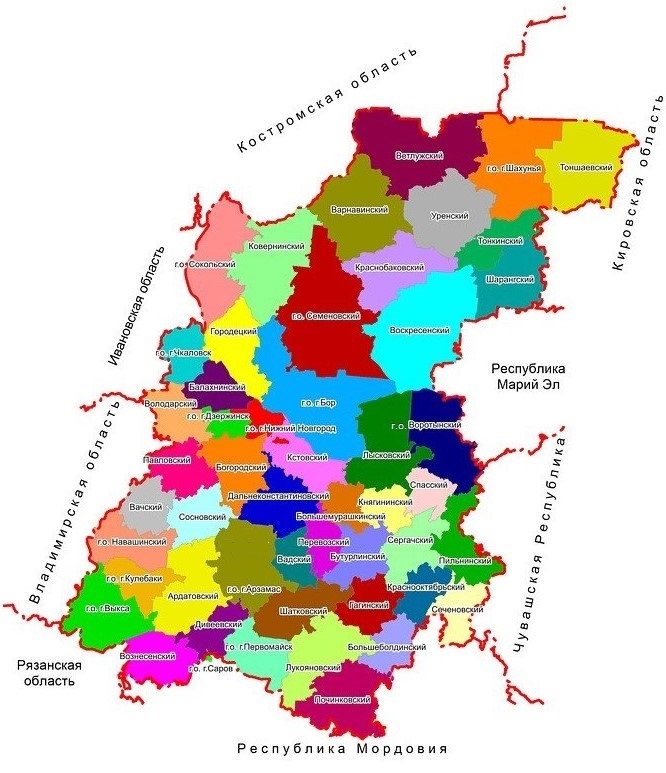 2) информацию об особо охраняемых природных территориях изложить в следующей редакции:Особо охраняемые природные территорииСведения об особо охраняемых природных территориях являются актуальными при выборе земельных участков для строительства объектов инфраструктуры обращения с отходами.Нижегородская область относится к крупнейшим лесным регионам европейской части Российской Федерации. Более чем на 50% территории области расположены леса.По состоянию на 01.01.2023 в области имеется 413 особо охраняемых природных территорий общей площадью 482,9 тыс. га, из них: 2 - федерального значения, 406 - регионального значения, 5 - местного значения (Приложения 1.1, 1.2). Таким образом, особо охраняемые природные территории в Нижегородской области занимают около 6,3% площади [2].На территории области расположены: 15 государственных заказников областного значения общей площадью 208,2 тыс. га. (Приложения 1.2, 1.3).В Нижегородской области с 1993 года действует государственный природный биосферный заповедник "Керженский" (территория 47,1 тыс. га), созданный с целью сохранения типичных и уникальных природных комплексов южной тайги со свойственным им биологическим разнообразием.3) таблицу 1.1.1 «Основные экономические и социальные показатели Нижегородской области за период 2014 – 2019 гг.» изложить в следующей редакции:Основные экономические и социальные показатели Нижегородской области за период 2014 – 2022 гг.4) таблицу 1.1.1 «Прогнозные социально-экономические показатели Нижегородской области на 2020 год и на плановый период 2021 и 2022 годов» изложить в следующей редакции:Прогнозные социально-экономические показатели Нижегородской области на 2024 год и на плановый период 2025 и 2026 годов [4]5) информацию о автомобильной транспортной сети изложить в следующей редакции:Автомобильная транспортная сетьАвтомобильные дороги связывают обширную территорию Нижегородской области, обеспечивая жизнедеятельность городов и населенных пунктов. Через область проходят автомобильные дороги федерального – М7 «Волга», Р158 Нижний Новгород – Саратов и регионального значения: Р72, Р81, Р125, Р152, Р157, Р159, Р160, Р161 и Р162. На конец 2022 года общая протяженность автомобильных дорог составила – 34 866,2 км (табл. 1.1.3).Таблица 1.1.3Протяженность путей сообщения на территории Нижегородской области (км) [5]6) информацию о демографической характеристике изложить в следующей редакции:Демографическая характеристикаСогласно данным Федеральной службы государственной статистики, на 1 января 2023 г. численность населения Нижегородской области составляла 3 081,817 тыс. человек [6], что соответствует 13-му месту среди субъектов РФ. При этом численность населения областного центра составляет 40,1 % (1 237,128 тыс. чел). Плотность населения – 40,2 чел./км2. Городское население – 80,0 %.Распределение численности населения по муниципальным образованиям Нижегородской области представлено в Приложении 1.4. Основная доля принадлежит г.о. г. Нижний Новгород (40,1%), доля каждого из других 50 муниципальных образований не превышает 7,4% (в сумме их доля составляет 59,9%).Население Правобережья Нижегородской области составляет 87,5 % от общего количества населения области, при этом население Левобережья составляет 12,5 % (рис.1.1.2).Следует отметить, что в большинстве муниципальных образований тенденция снижения численности стабильная, при этом наибольшими показателями характеризуются г.о.г. Нижний Новгород, г.о.г. Дзержинск, г.о.г. Выкса и Володарский муниципальный округ. Сокращение происходило из-за естественной убыли населения (превышения числа умерших над числом родившихся) на фоне миграционного прироста в течение всего межпереписного периода.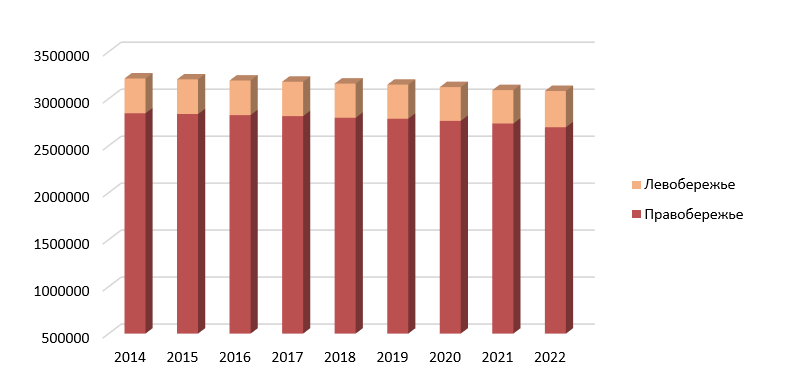 Рисунок 1.1.2 – Доля численности населения Правобережья и Левобережья в общей численности населения Нижегородской областиЗа период 2014-2022 гг. в Нижегородской области наблюдается устойчивая тенденция снижения численности населения. Общая численность населения уменьшилась на 188 386 чел., в том числе городского на 130 508 чел., сельского на 57 878 чел. (табл.1.1.4, рис.1.1.3). При этом доля городского населения составляет 80,0%, сельского – 20,0% (табл.1.1.4, рис.1.1.3). Соотношение городского и сельского населения по муниципальным образованиям Нижегородской области представлено в Приложении 1.5.Таблица 1.1.4Динамика численности населения Нижегородской области за период 2014-2022 гг.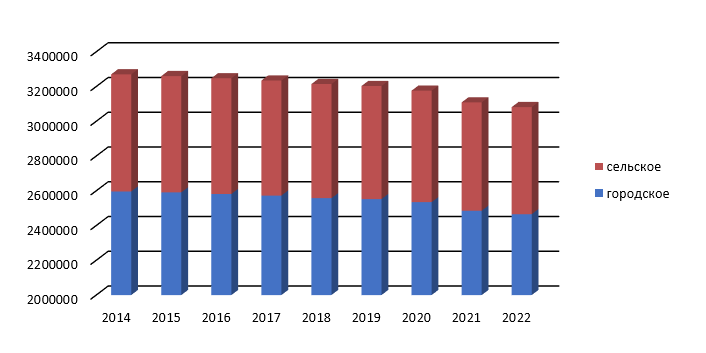 Рисунок 1.1.3 – Динамика численности городского и сельского населения Нижегородской области за период 2014-2022 гг.На территории Нижегородской области наблюдается устойчивая тенденция снижения численности трудоспособного населения. Так численность трудоспособного населения за период 2014-2022 гг. уменьшилась на 174,4 тыс. чел. Также уменьшилась и численность населения старше трудоспособного возраста на 36,4 тыс. чел., а численность населения моложе трудоспособного возраста увеличилось на 38,2 тыс. чел. При этом численность трудоспособного населения на 54% превышает динамику населения нетрудоспособного возраста (табл.1.1.5).      Таблица 1.1.5Динамика численности трудоспособного населения Нижегородской области 
за период 2014-2022 гг. (тыс.чел.)7) информацию об административно-территориальном делении изложить в следующей редакции:Административно-территориальное делениеНижегородская область входит в состав Приволжского федерального округа, по состоянию на 01.01.2024 года включает в себя 15 городских округов и 36 муниципальных округов. На основании закона Нижегородской области от 02.04.2019 №30-З «О преобразовании муниципальных образований Воротынского муниципального района Нижегородской области» муниципальное образование Воротынский наделено статусом городского округа Воротынский. Также на основании закона Нижегородской области от 04.12.2019 №156-З «О преобразовании муниципальных образований - сельского поселения Новинский сельсовет Богородского муниципального района Нижегородской области, городского округа город Нижний Новгород и о внесении изменений в отдельные законы Нижегородской области» с 1 января 2020 г. сельское поселение Новинский сельсовет Богородского муниципального района Нижегородской области объединено с городским округом город Нижний Новгород и утрачивает статус муниципального образования. На основании закона Нижегородской области от 04.05.2022 № 55-З «О преобразовании муниципальных образований, входящих в состав Арзамасского муниципального района Нижегородской области, путем объединения с городским округом город Арзамас Нижегородской области» с 1 января 2023 года преобразовать муниципальные образования, входящие в состав Арзамасского муниципального района Нижегородской области, путем их объединения с городским округом город Арзамас Нижегородской области. Перечни и виды муниципальных образований приведены в таблицах 1.1.6, 1.1.7 и на рисунке 1.1.4.Статистическая информация приведена согласно административно-территориальному делению по состоянию на 01.01.2023 г. в соответствии с официальными источниками [3].Административным центром региона является город областного значения Нижний Новгород.Плотность населения муниципальных образований Нижегородской области представлена в табл. 1.1.6, 1.1.7 и на рис.1.1.5. Наиболее густо населенными являются города: Нижний Новгород (более 1000 чел./км2), Дзержинск (более 500 чел./км2), Арзамас (от 50 до 500 чел./км2), а также муниципальные округа: Балахнинский, Городецкий, Кстовский, Павловский (от 50 до 500 чел./км2). Наименее густонаселенными являются Варнавинский, Ветлужский, Воскресенский, Гагинский, Ковернинский, Краснооктябрьский, Тонкинский, Тоншаевский, Шарангский муниципальные округа, а также г.о. Воротынский и г.о. Сокольский (менее 10 чел./км2).Таблица 1.1.6Перечень городских округов Нижегородской области (по состоянию на 01.01.2023) [3]*- объединен с Арзамасским м.р. в 2022 году Таблица 1.1.7 Перечень муниципальных округов Нижегородской области (по состоянию на 01.01.2023) [3]Продолжение таблицы 1.1.7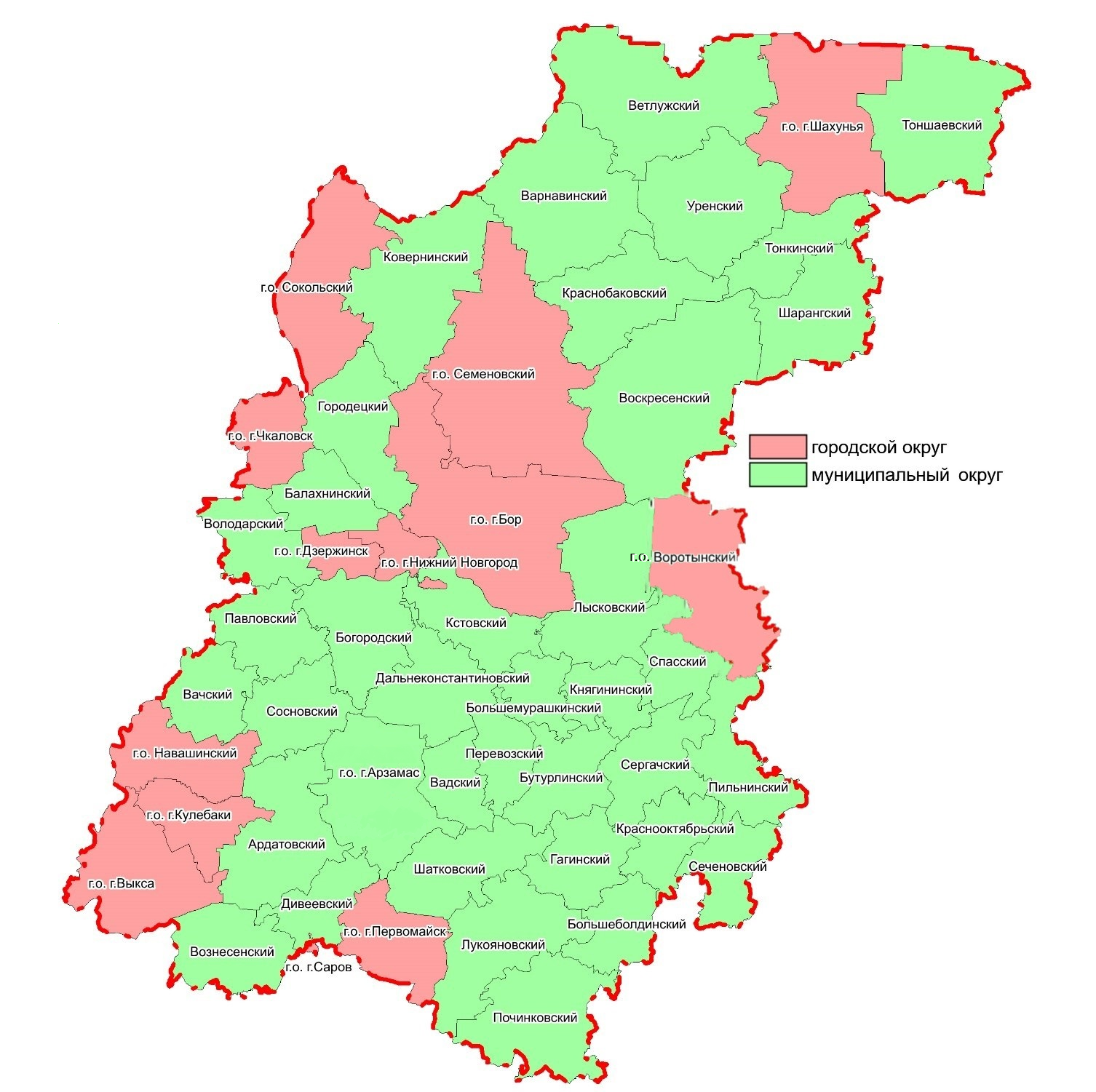 Рисунок 1.1.4 – Виды муниципальных образований на территории Нижегородской области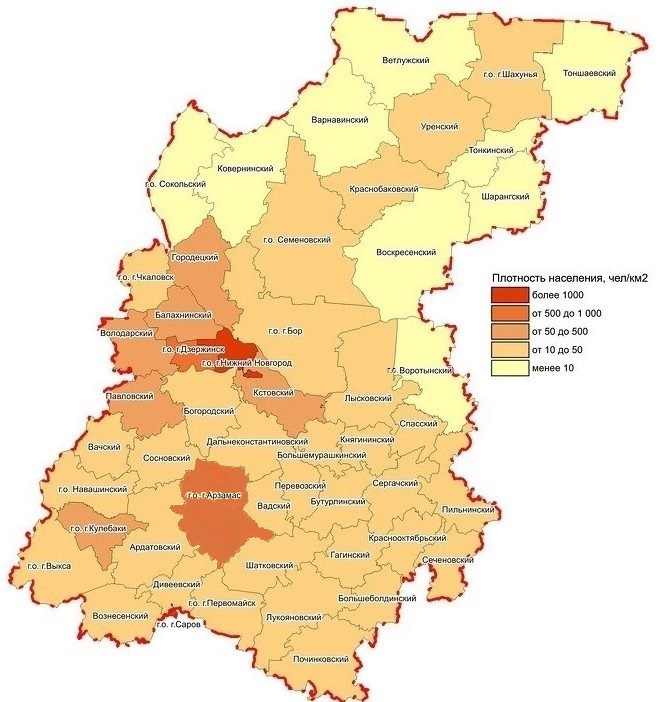 Рисунок 1.1.5 – Плотность населения муниципальных образований 
Нижегородской области8) рисунок 1.1.6 «Схема расстояний от центров муниципальных районов (городских округов) до областного центра г. Нижний Новгород» изложить в следующей редакции: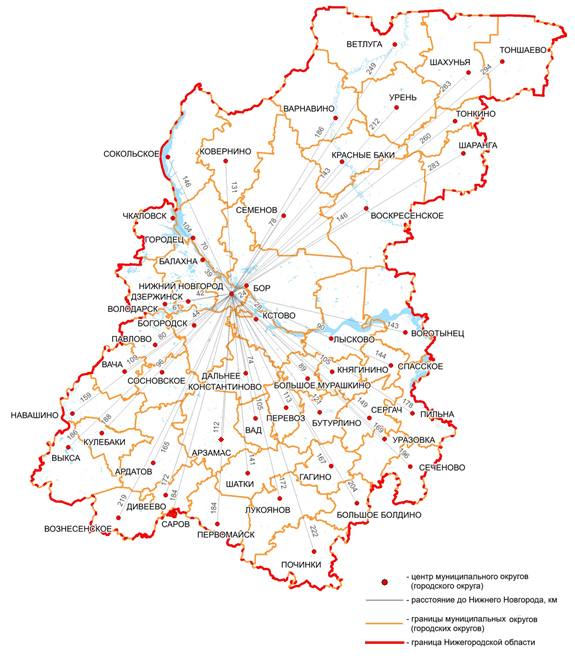 Рисунок 1.1.6 – Схема расстояний от центров муниципальных округов (городских округов) до областного центра г. Нижний Новгород1.2. В подразделе 1.2 «Основные особенности развития системы обращения с отходами на территории Нижегородской области» раздела 1 «Краткая характеристика объекта разработки Территориальной схемы обращения с отходами, в том числе твердыми коммунальными отходами»: 1) слова «Зоны деятельности № 2, 4 - АО "Управление отходами - НН"» заменить на «Зоны деятельности № 2, 4, 9 - АО "Ситиматик – Нижний Новгород"»2) слова «Зона деятельности № 9 - ООО "Экостандарт"» исключить.1.3. Таблицу 1.1.1 «Количество особо охраняемых природных объектов на территории Нижегородской области (по муниципальным образованиям) [2]» в приложении 1.1 к разделу 1 «Краткая характеристика объекта разработки Территориальной схемы обращения с отходами, в том числе твердыми коммунальными отходами» изложить в следующей редакции:1.4. Таблицу 1.2.1 «Перечень государственных природных заказников Нижегородской области [2]» в приложении 1.3 к разделу 1 «Краткая характеристика объекта разработки Территориальной схемы обращения с отходами, в том числе твердыми коммунальными отходами» изложить в следующей редакции:1.5. Таблицу 1.4.1 «Динамика численности населения на территории Нижегородской области [6]» в приложении 1.4. к разделу 1 «Краткая характеристика объекта разработки Территориальной схемы обращения с отходами, в том числе твердыми коммунальными отходами» изложить в следующей редакции:* - объединен с Арзамасским м.р. в 2022 году 1.6. Таблицу 1.5.1 «Динамика структуры населения на территории Нижегородской области [6]» в приложении 1.5. к разделу 1 «Краткая характеристика объекта разработки Территориальной схемы обращения с отходами, в том числе твердыми коммунальными отходами» изложить в следующей редакции:Продолжение таблицы 1.5.1Продолжение таблицы 1.5.1* - объединен с Арзамасским м.р. в 2022 году 1.7 В разделе 5 «Места нахождения объектов обработки, утилизации, обезвреживания отходов и объектов размещения отходов, включенных в государственный реестр объектов размещения отходов»:1) в подразделе 5.1 «Реестр действующих объектов по обработке, утилизации, обезвреживанию отходов, в том числе твердых коммунальных отходов, на территории Нижегородской области» слова «56 предприятий осуществляет деятельность по обработке отходов, 34 - по утилизации, 16 - по обезвреживанию» заменить словами «54 предприятий осуществляет деятельность по обработке отходов, 32 - по утилизации, 15 - по обезвреживанию»;2) в подразделе 5.2 «Данные о месте нахождения объектов размещения отходов, включенных в государственный реестр объектов размещения отходов» слова «По состоянию на 2022 год по сведениям Государственного реестра объектов размещения отходов (ГРОРО) в регионе находится 38 лицензированных объекта, осуществляющих захоронение и хранение отходов. Сведения об объектах размещения представлены в Приложении 5.2 на дату предоставления информации Межрегиональным управлением Росприроднадзора по Нижегородской области и Республике Мордовия от 12.08.2020 № 01-11/6839» заменить словами «По состоянию на 2024 год по сведениям Государственного реестра объектов размещения отходов (ГРОРО) в регионе находится 36 лицензированных объектов, осуществляющих захоронение и хранение отходов. Сведения об объектах размещения представлены в Приложении 5.2.»;3) в подразделе 5.3 «Данные об объектах по обработке, утилизации, обезвреживанию, размещению отходов на территории Нижегородской области» слова «Таким образом используя расчетные объем и массу образования ТКО в указанных частях региона, а также учитывая логистическую составляющую системы транспортирования отходов, необходимо спланировать создание нового межмуниципального объекта обработки и захоронения в городском округе г. Арзамас до 2025 года.» заменить словами «Таким образом используя расчетные объем и массу образования ТКО в указанных частях региона, а также учитывая логистическую составляющую системы транспортирования отходов, необходимо спланировать создание нового межмуниципального объекта обработки и захоронения в городском округе г. Арзамас до 2026 года.»4) таблицу 5.4.1 «Объекты утилизации ВМР» изложить в следующей редакции:5) приложение 5.1 изложить в следующей редакции:Таблица 5.1.1 Реестр действующих объектов по обработке отходов, в том числе твердых коммунальных отходов, на территории Нижегородской областиТаблица 5.1.2 Реестр действующих объектов по обезвреживанию отходов, в том числе твердых коммунальных отходов, на территории Нижегородской областиТаблица 5.1.3Реестр действующих объектов по утилизации отходов, в том числе твердых коммунальных отходов, на территории Нижегородской области 6) приложение 5.2 изложить в следующей редакции:Таблица 5.2.1Перечень действующих объектов размещения отходов, включенных в государственный реестр объектов размещения отходов (ГРОРО), на территории Нижегородской области1.8. В разделе 7 «Схема потоков отходов» подразделы 7.4, 7.5, 7.6 изложить в следующей редакции:7.4 Графическое отображение и текстовое описание движения твердых коммунальных отходов от источников образования отходов до объектов, используемых для их обработки, утилизации, обезвреживания, размещенияФормирование комплексной системы обращения с твердыми коммунальными отходами на территории Нижегородской области определяется на основе кластерного зонирования территории на 9 округов (зон), в каждом из которых осуществляется централизованный сбор и доставка ТКО на объекты обработки и размещения. Создание современных объектов обработки, дополненных депонирующими зонами, является ключевым звеном в системе модернизации системы обращения с отходами. Поэтому все основные мероприятия по техническому переоснащению и развитию индустриальной базы реализуются поэтапно в выделенных зонах, в каждой из которых выбран и функционирует Региональный оператор (РО) по обращению с ТКО. Деление территории субъекта РФ на зоны обслуживания Региональных операторов по обращению с ТКО представлено в таблице 7.4.1. Таблица 7.4.1 Деление территории Нижегородской области на зоны обслуживания 
региональных операторовУстанавливается переходный период до момента ввода нового ММП с МСК, в условиях приоритета распределения потоков ТКО на действующие ММП с МСК с учетом их расположения, а также дозагрузки ММП с МСК Городецкого района объемами ТКО согласно технологической возможности загрузки. Предполагается использование мусороперегрузочных станций.Также предполагается использование перегрузочных площадок (мест накопления отходов), под которыми понимаются условные узлы концентрации потоков отходов, поступающих с территории муниципальных образований. Эти объекты не привязаны к конкретным земельным участкам, их местоположение может быть изменено, но при этом следует учитывать центры логистических маршрутов движения отходов от источников образования до объектов их обработки и размещения. Сведения о прогнозном расстоянии транспортирования ТКО от мест (площадок) их накопления до объектов обработки, обезвреживания и (или) захоронения ТКО, а также между указанными объектами, представлены по каждой зоне деятельности региональных операторов на основании их данных, как ориентировочное значение годового суммарного пробега спецтехники, осуществляющей сбор и транспортирование ТКО, при планируемом распределении потоков в переходный период.С учетом изменения схемы направления потоков, а также изменения логистических маршрутов движения отходов от источников образования до объектов их обработки и размещения с 2026 года сведения о прогнозном расстоянии транспортирования ТКО могут быть откорректированы.Планируемое распределение потоков ТКО в переходный период с началом действия с 2025 года приведено в таблице 7.4.2 и на рисунке 7.4.1. Потоки отходов Новоигумновского кластераОтходы г.о.г. Нижний Новгород (за исключением Сормовского района г. Нижний Новгорода и Новинского сельсовета), г.о.г. Дзержинск, Володарского муниципального округа направляются для обработки и захоронения на ММП с МСК г.о.г. Дзержинск (ООО «МАГ Груп»). Ориентировочное значение годового суммарного пробега спецтехники в Новоигумновском кластере составляет 11 562 322 км.Потоки отходов Балахнинского кластераОтходы Балахнинского муниципального округа, г.о.г. Чкаловск, г. Заволжье Городецкого муниципального округа направляются для обработки и захоронения на ММП с МСК Балахнинского муниципального округа (АО «Ситиматик – Нижний Новгород»). Отходы Сормовского района г. Нижнего Новгорода концентрируются на МПС-Сормово и проходят обработку. Отходы после обработки (далее – «хвосты») направляются на ММП с МСК Балахнинского муниципального округа для захоронения. Ориентировочное значение годового суммарного пробега спецтехники в Балахнинском кластере составляет 1 397 761 км.Потоки отходов Богородского кластераПотоки отходов Богородского муниципального округа и Новинского сельсовета г.о.г. Нижний Новгород направляются для обработки и захоронения на ММП с МСК Богородского муниципального округа (ООО «ОРБ-Нижний»). Отходы Павловского и Вачского муниципальных округов концентрируются на МПС Павловского муниципального округа, и направляются для обработки и захоронения на ММП с МСК Богородского муниципального округа. Отходы Сосновского муниципального округа концентрируются на МПС Сосновского муниципального округа и направляются для обработки и захоронения на ММП с МСК Богородского муниципального округа. Ориентировочное значение годового суммарного пробега спецтехники в Богородском кластере составляет 2 688 156 км.Потоки отходов Городецкого кластераПотоки отходов Городецкого муниципального округа (за исключением г. Заволжье) направляются для обработки и захоронения на ММП с МСК Городецкого муниципального округа (АО «Ситиматик – Нижний Новгород»). Отходы г.о.г. Бор концентрируются на МПС-Тайное и МПС-Глазково далее направляются для обработки и захоронения на ММП с МСК Городецкого муниципального округа. Отходы г.о. Семеновский концентрируются на МПС-Б. Васильево и направляются для обработки и захоронения на ММП с МСК Городецкого муниципального округа. Отходы г.о. Сокольский и Ковернинского муниципального округа концентрируются на МПС-Смиркино и направляются для обработки и захоронения на ММП с МСК Городецкого муниципального округа. Отходы левобережных частей Лысковского муниципального круга и г.о. Воротынский концентрируются на МПС-Глазково и направляются для обработки и захоронения на ММП с МСК Городецкого муниципального округа.Ориентировочное значение годового суммарного пробега спецтехники в Городецком кластере составляет 1 921 990 км. Потоки отходов Кстовского кластераПотоки отходов Кстовского муниципального округа направляются для обработки и захоронения на полигон с МСК Кстовского муниципального округа (ООО «Реал-Кстово»). Ориентировочное значение годового суммарного пробега спецтехники в Кстовском кластере составляет 1 675 920,5 км.Потоки отходов Выксунского кластера Потоки отходов г.о.г. Выкса, г.о. Навашинский, г.о.г. Кулебаки концентрируются на МПС г.о.г. Выкса и направляются для обработки и захоронения на ММП с МСК Богородского муниципального округа (ООО «ОРБ-Нижний»). Ориентировочное значение годового суммарного пробега спецтехники в Выксунском кластере составляет 2 345 885 км.Потоки отходов Арзамасского кластера Потоки отходов г.о.г. Арзамас, г.о. Перевозский, г.о.г. Первомайск, Шатковского, Лукояновского и Вадского муниципальных округов концентрируются на МПС г.о.г. Арзамас, формируя общий поток отходов 59 207,11 т/год, проходят обработку на объекте обработки в г.о.г. Арзамас (ООО «МСК-НТ») и далее в количестве 35 000 т/год направляются для захоронения на ММП с МСК Богородского муниципального округа (ООО «ОРБ-Нижний»), оставшиеся 17 161,47 т/год для захоронения направляются на ММП с МСК г.о.г. Дзержинск (ООО «МАГ Груп»). Отходы г.о.г. Саров, Ардатовского, Вознесенского и Дивеевского муниципальных округов концентрируются на МПС Дивеевская в количестве 38 477,7 т/год, образуя общий поток с отходами Дальнеконстантиновского муниципального округа и Починковского муниципального округа – 50 821,2 т/год, направляются для обработки и захоронения на ММП с МСК Богородского муниципального округа (ООО «ОРБ-Нижний»).Ориентировочное значение годового суммарного пробега спецтехники в Арзамасском кластере составляет 12 837 456,67 км.Потоки отходов Сергачского кластера Отходы Большемурашкинского, Большеболдинского, Гагинского, Княгининского, Краснооктябрьского, Пильнинского, Сергачского, Сеченовского, Спасского, Бутурлинского муниципальных округов и правобережных частей г.о. Воротынский и Лысковского муниципального округа направляются для обработки и захоронения на ММП с МСК Сергачского муниципального округа (ООО «АГЖО-Сергач»). Ориентировочное значение годового суммарного пробега спецтехники в Сергачском кластере составляет 5 006 215,78 км.Потоки отходов Уренского кластераОтходы Ветлужского, Тонкинского, Шарангского, Тоншаевского и Уренского муниципальных округов, а также г.о.г. Шахунья концентрируются на МПС Уренского муниципального округа и направляются для обработки и захоронения на ММП с МСК Городецкого района (АО «Ситиматик – Нижний Новгород»).Отходы Варнавинского, Воскресенского, Краснобаковского муниципальных округов концентрируются на МПС-Б. Васильево в количестве 13 043,91 т/год. Далее отходы направляются для обработки и захоронения на ММП с МСК Городецкого муниципального округа (АО «Ситиматик – Нижний Новгород») до его полной дозагрузки в количестве 1 871,93 т/год (14,35%). Оставшиеся 11 171,98 т/год (85,65%) направляются для обработки и захоронения на полигон с МСК Кстовского муниципального округа (ООО «Реал-Кстово»).Ориентировочное значение годового суммарного пробега спецтехники в Уренском кластере составляет 2 230 360 км. Таблица 7.4.2Распределение потоков ТКО в переходный период (2025 год)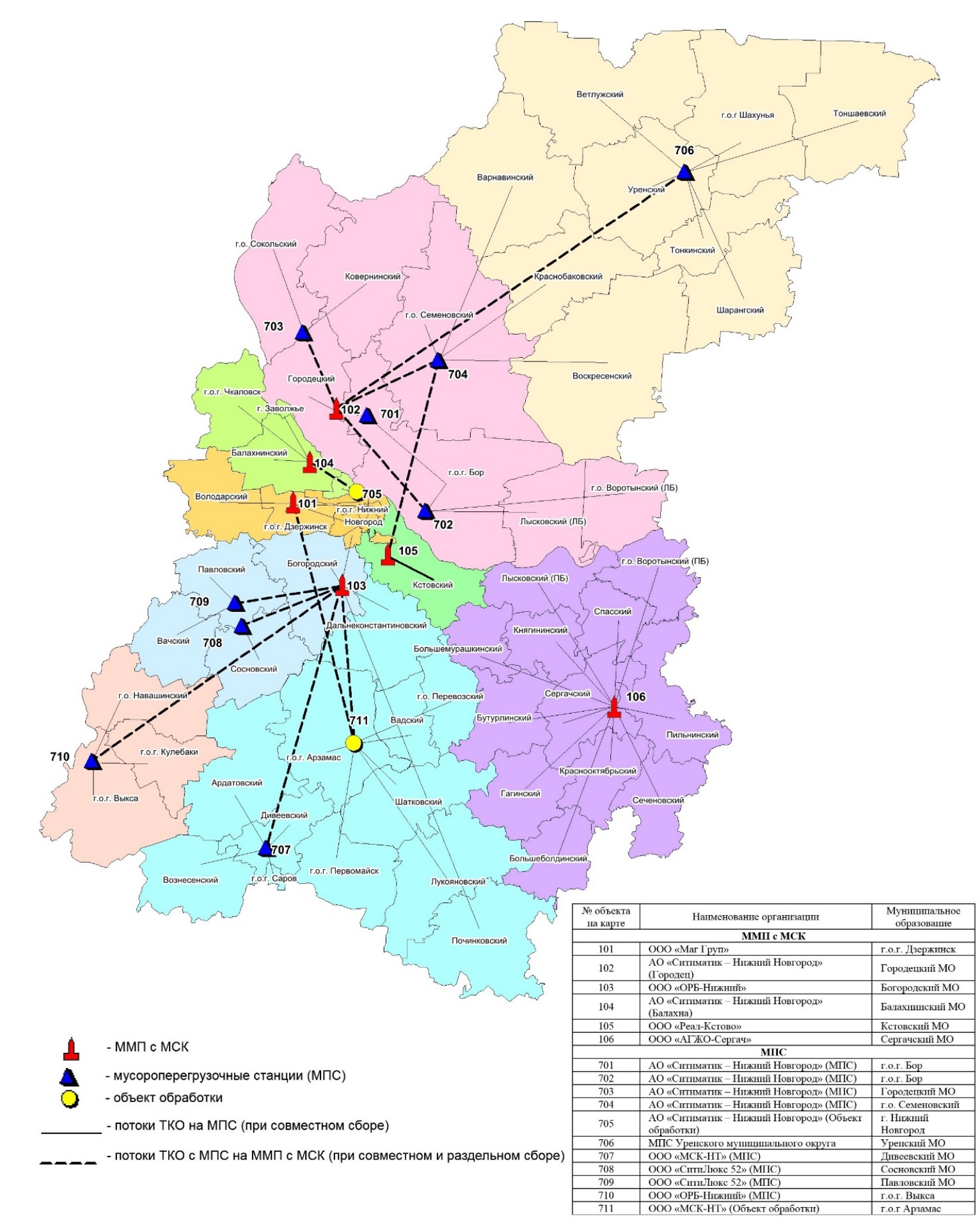 Рисунок 7.4.1 – Схема потоков ТКО на территории Нижегородской области 
(2025 год)В переходный период, направляемые ТКО (потоки ТКО) обрабатываются, в результате чего по объектам (ОРО) формируется остаточная мощность на ММП с МСК в зоне деятельности № 1 (ООО «МАГ Груп») и на ММП с МСК в зоне деятельности № 2 (АО «Ситиматик – Нижний Новгород»). Федеральной схемой обращения с ТКО утверждены требования по достижению целевых показателей по годам, в том числе и доля ТКО, направляемая на утилизацию от общей массы образования ТКО. Остаточная мощность на ОРО формируется после распределения потоков с учетом доли ТКО, направляемой на утилизацию от общей массы образования ТКО и составляющей в 2025 году – 11,9%, а с 2026 года – 12,5%. При технической возможности объектов процент утилизации может быть увеличен.Достижение показателя по утилизации планируется выполнить за счет отбора ВМР на мусоросортировочных линиях, действующих в Нижегородской области, а также планируемых мероприятий операторов по обращению с отходами по утилизации отходов в каждой зоне региональных операторов соответственно.Оценка данных о свободной мощности ОРО представлена в таблице 7.4.3. (Оценка осуществлялась в условиях развития технической возможности объектов обработки и утилизации отходов в Нижегородской области в переходный период). Таблица 7.4.3Данные о свободной мощности ОРО в переходный период (2025 год)С учетом ввода нового ММП с МСК в городском округе г. Арзамас с 2026 года схема направления потоков меняется. Направление потоков ТКО на объекты обработки и размещения приведено в таблице 7.4.4. На рисунке 7.4.2 приведено графическое отображение направления потоков.В случае перенесения сроков по вводу в эксплуатацию межмуниципального полигона с мусоросортировочным комплексом схема направления потоков отходов на переходный период сохраняется до ввода данного объекта в эксплуатацию, получения соответствующей лицензии и установления предельных тарифов на обработку и захоронение твердых коммунальных отходов. Потоки отходов Новоигумновского кластераОтходы г.о.г. Нижний Новгород (за исключением Сормовского района г. Нижний Новгорода и Новинского сельсовета), г.о.г. Дзержинск, Володарского муниципального округа направляются для обработки и захоронения на ММП с МСК г.о.г. Дзержинск (ООО «МАГ Груп»). Потоки отходов Балахнинского кластераОтходы Балахнинского муниципального округа, г.о.г. Чкаловск, г. Заволжье Городецкого муниципального округа направляются для обработки и захоронения на ММП с МСК Балахнинского муниципального округа (АО «Ситиматик – Нижний Новгород»). Отходы Сормовского района г. Нижнего Новгорода концентрируются на МПС-Сормово и направляются на объект обработки в Сормовском районе г. Нижнего Новгорода, для захоронения направляются на ММП с МСК Балахнинского муниципального округа. Потоки отходов Богородского кластераПотоки отходов Богородского муниципального округа и Новинского сельсовета г.о.г. Нижний Новгород направляются для обработки и захоронения на ММП с МСК Богородского муниципального округа (ООО «ОРБ-Нижний»). Отходы Павловского муниципального округа и Вачского муниципального округа концентрируются на МПС Павловского муниципального округа, и направляются для обработки и захоронения на ММП с МСК Богородского муниципального округа. Отходы Сосновского муниципального округа концентрируются на МПС Сосновского муниципального округа и направляются для обработки и захоронения на ММП с МСК Богородского муниципального округа.Потоки отходов Городецкого кластераПотоки отходов Городецкого муниципального округа (за исключением г. Заволжье) направляются для обработки и захоронения на ММП с МСК Городецкого муниципального округа (АО «Ситиматик – Нижний Новгород»). Отходы г.о.г. Бор концентрируются на МПС-Тайное и МПС-Глазково далее направляются для обработки и захоронения на ММП с МСК Городецкого муниципального округа. Отходы г.о. Семеновский концентрируются на МПС-Б. Васильево и направляются для обработки и захоронения на ММП с МСК Городецкого муниципального округа. Отходы г.о. Сокольский и Ковернинского муниципального округа концентрируются на МПС-Смиркино и направляются для обработки и захоронения на ММП с МСК Городецкого муниципального округа. Отходы левобережных частей Лысковского муниципального округа и г.о. Воротынский концентрируются на МПС-Глазково и направляются для обработки и захоронения на ММП с МСК Городецкого муниципального округа.Потоки отходов Кстовского кластераПотоки отходов Кстовского муниципального округа направляются для обработки и захоронения на полигон с МСК Кстовского муниципального округа (ООО «Реал-Кстово»). Потоки отходов Выксунского кластера Потоки отходов г.о.г. Выкса, г.о. Навашинский, г.о.г. Кулебаки концентрируются на МПС г.о.г. Выкса и направляются для обработки и захоронения на ММП с МСК Богородского муниципального округа (ООО «ОРБ-Нижний»). Потоки отходов Арзамасского кластера Отходы г.о.г. Арзамас, г.о.г. Первомайск, г.о. Перевозский, Шатковского, Лукояновского, Починковского, Дальнеконстантиновского и Вадского муниципальных округов направляются для обработки и захоронения на ММП с МСК г.о.г. Арзамас. Отходы г.о.г. Саров, Ардатовского, Вознесенского, Дивеевского муниципальных округов концентрируются на МПС Дивеевского муниципального округа, далее направляются для обработки и захоронения на ММП с МСК г.о.г. Арзамас.Потоки отходов Сергачского кластера Отходы Большемурашкинского, Большеболдинского, Гагинского, Княгининского, Краснооктябрьского, Пильнинского, Сергачского, Сеченовского, Спасского, Бутурлинского муниципальных округов и правобережных частей г.о. Воротынский и Лысковского муниципального округа концентрируются на МПС Сергачского муниципального округа и направляются для обработки и захоронения на ММП с МСК г.о.г. Арзамас.Потоки отходов Уренского кластераОтходы Ветлужского, Тонкинского, Шарангского, Тоншаевского и Уренского муниципальных округов, а также г.о.г. Шахунья концентрируются на МПС Уренского муниципального округа и направляются для обработки и захоронения на ММП с МСК Городецкого муниципального округа (АО «Ситиматик - Нижний Новгород»).Отходы Варнавинского, Воскресенского, Краснобаковского муниципальных округов концентрируются на МПС - Б.Васильево направляются для обработки и захоронения на ММП с МСК Городецкого муниципального округа (АО «Ситиматик - Нижний Новгород»).Таблица 7.4.4Прогнозируемое распределение потоков ТКО в период с 2026 годаОценка данных о свободной мощности ОРО в прогнозируемый период с 2026 года представлена в таблице 7.4.5.Таблица 7.4.5Оценка данных о свободной мощности ОРО в прогнозируемый период (с 2026 года)Остаточная мощность объектов может быть использована для отходов производства, не относящихся к ТКО, согласно требованиям, СанПиН 2.1.3684-21. 7.5 Анализ схемы движения потоков отходов с предложениями по ее совершенствованиюНа территории Нижегородской области применяется как одноэтапная, так и двухэтапная система сбора и транспортирования отходов.С учетом текущего состояния существующих объектов по обработке и размещению ТКО и перспективной схемы размещения полигонов ТКО, а также длительным периодом проектирования и строительства новых объектов обращения с ТКО, анализ схемы движения потоков отходов должен учитывать необходимость вывода из схемы обращения объектов размещения, которые в дальнейшем прекратят свою существование и будут подлежать рекультивации (ОРО в Сергачском муниципальном округе).Для успешного внедрения мероприятий по совершенствованию системы обращения с отходами производства и потребления обязательным условием является создание эффективной системы мониторинга и контроля.Система мониторинга и контроля формируется как в рамках ведения регионального кадастра отходов производства и потребления в Нижегородской области, так и в ходе деятельности каждого Регионального оператора по обращению с ТКО в зоне его деятельности.По состоянию на 2024 год имеется 6 комплексных объектов обработки и размещения твердых коммунальных отходов. Все оснащены мусоросортировочными комплексами. К 2026 году планируется построить и ввести в эксплуатацию еще один комплексный объект. Схема движения твердых коммунальных отходов на территории Нижегородской области представлена на рис.7.5.1.Рисунок 7.5.1 - Схема движения твердых коммунальных отходов на территории Нижегородской областиОсновной целью совершенствования схемы направления потоков отходов является исключение из неё экологически небезопасных объектов обращения с отходами и оптимизация затрат на транспортирование отходов ввиду укрупнения объектов обработки и размещения отходов путём применения двухэтапной системы транспортирования. При этом следует учитывать необходимость исключения опасных фракций ТКО из общего потока и экологически безопасную утилизацию данных фракций.Отходы производства направляются на ближайшие доступные объекты обезвреживания, утилизации и размещения.7.6 Основные выводы по разделуНа территории Нижегородской области целесообразно использовать две системы сбора и транспортирования отходов: как одноэтапную, так и двухэтапную.Одноэтапная система транспортирования, когда отходы от мест сбора вывозят до мест обработки, обезвреживания, утилизации и размещения.Двухэтапная система транспортирования, когда отходы в процессе транспортирования перегружаются на мусороперегрузочных станциях.Для снижения затрат на транспортирование отходов целесообразно внедрять пункты приема вторсырья.Баланс количества отходов, свидетельствует о недостаточности объектов обезвреживания, обработки, утилизации и размещения на территории Нижегородской области. Поскольку присутствует как накопление отходов, так и их экспорт в иные субъекты Российской Федерации.Система мониторинга и контроля обращения с отходами и потоками их движения формируется как на государственном уровне, в том числе в рамках ведения регионального кадастра отходов производства и потребления в Нижегородской области, так и в ходе деятельности каждого Регионального оператора по обращению с ТКО в зоне его деятельности.Все образованные ТКО и отходы им подобные должны доставляться для обработки на мусоросортировочные комплексы, за исключением опасных отходов, с момента организации раздельного накопления, в соответствии с порядком накопления твердых коммунальных отходов (в том числе их раздельного накопления) утвержденным постановлением Правительства Нижегородской области от 5 июня 2018 года № 407.Отходы производства направляются на ближайшие доступные объекты обезвреживания, утилизации и размещения.Формирование комплексной системы обращения с твердыми коммунальными отходами на территории Нижегородской области организовано на основе кластерного деления территории на 9 округов, в каждом из которых осуществляется централизованный сбор и доставка ТКО на объекты, отвечающие требованиям нормативно-правовых актов.К 2026 году территориальная схема прогнозирует завершение создания инфраструктуры системы обращения с твердыми коммунальными отходами на территории Нижегородской области, включающей ввод в эксплуатацию еще одного межмуниципального полигона с мусоросортировочным комплексом.До 2026 года территориальной схемой предусматривается «переходный период» в системе обращения с ТКО, основанный на возможности максимального использования современных комплексных объектов, оснащённых мусоросортировочными станциями, и максимальным исключением использования иных объектов, имеющих остаточную вместимость, но не имеющих мощности по обработке и неопределённым источником и порядком финансирования их дальнейшей рекультивации. При распределении потоков учитываются мощности объектов и логистическая составляющая. Такой подход позволяет создать условия для достижения целевых показателей, заявленных в Национальном проекте «Экология» и показателей, утвержденных федеральной схемой обращения с ТКО.1.9. В разделе 8 «Целевые показатели по обезвреживанию, утилизации и размещению твердых коммунальных отходов» таблицу 8.1 «Целевые показатели федеральной схемы обращения с ТКО» изложить в следующей редакции:1.10. В разделе 9 «Сведения о зонах деятельности региональных операторов»:1) таблицу 9.1 «Сведения о региональных операторах, осуществляющих деятельность на территории Нижегородской области» изложить в следующей редакции:*соглашение вступило в силу с 1 октября 2023 г. и действует не более одного года до дня, определенного Соглашением, заключенным по результатам конкурсного отбора2) информацию о зоне деятельности регионального оператора №9 изложить в следующей редакции:Зона деятельности регионального оператора №9Согласно Соглашению об организации деятельности по обращению с твердыми коммунальными отходами на территории Нижегородской области (зона деятельности 9) от 16.05.2018 года статус регионального оператора по обращению с твердыми коммунальными отходами сроком на 10 лет был присвоен ООО «ЭкоСтандарт».В зону обслуживания входят городской округ город Шахунья, Варнавинский, Ветлужский, Воскресенский, Краснобаковский, Тонкинский, Тоншаевский, Уренский, Шарангский муниципальные округа.С 30 сентября 2023 года ООО «ЭкоСтандарт» решением межведомственной комиссии по рассмотрению вопросов о наличии (отсутствии) оснований лишения юридического лица статуса регионального оператора по обращению с твердыми коммунальными отходами на территории Нижегородской области (протокол от 15 августа 2023 г. № Сл-001-679717/23) лишен статуса регионального оператора в связи с наличием оснований лишения юридического лица статуса регионального оператора по обращению с твердыми коммунальными отходами на территории Нижегородской области, в том числе предусмотренных Порядком лишения юридического лица статуса регионального оператора по обращению с твердыми коммунальными отходами на территории Нижегородской области, утвержденным постановлением Правительства Нижегородской области от 13 апреля 2022 г. № 266. С 1 октября 2023 года в зоне деятельности 9 временно приступило к работе в качестве регионального оператора АО «Ситиматик - Нижний Новгород» согласно Соглашению об организации деятельности по обращению с твердыми коммунальными отходами на территории Нижегородской области (зона деятельности 9) от 01.09.2023 года.1.11. В разделе 10 «Данные о планируемых строительстве, реконструкции, выведении из эксплуатации объектов обработки, утилизации, обезвреживания, размещения отходов»:1) абзац «Для достижения целевых показателей по обработке до 75% в 2024 году необходимо также создание нового ММП с МСК к 2025 году с достаточной годовой мощностью при условии своевременного перенаправления потоков ТКО от источников их образования.» изложить в следующей редакции: «Для достижения целевых показателей по обработке до 83,3% в 2026 году необходимо создание и введение в эксплуатацию одного нового ММП с МСК с 2026 года с достаточной годовой мощностью при условии своевременного перенаправления потоков ТКО от источников их образования.»2) таблицу 10.1 «Планируемые к строительству объекты на территории Нижегородской области» изложить в следующей редакции:1.12. В подразделе 11.1 «Сведения о планируемых к строительству и реконструкции объектах обращения с ТКО на территории Нижегородской области» раздела 11 «Оценка объема соответствующих капитальных вложений в строительство, реконструкцию, выведение из эксплуатации объектов обработки, утилизации, обезвреживания, размещения отходов»  таблицу 11.1.1 «Оценка капитальных вложений в строительство» изложить в следующей редакции:Оценка капитальных вложений в строительство <*><*> Оценка объема соответствующих капитальных вложений в строительство, реконструкцию, выведение из эксплуатации объектов обработки, утилизации, обезвреживания, размещения отходов, представленная в разделе 11, произведена в соответствии с данными, предоставленными потенциальными инвесторами, сумма инвестиций является оценочной и предельной, уточняется после разработки проектной документации.1.13. Подраздел 11.3 «Сведения о планируемых объектах обращения с отходами, в том числе с твердыми коммунальными отходами» раздела 11 «Оценка объема соответствующих капитальных вложений в строительство, реконструкцию, выведение из эксплуатации объектов обработки, утилизации, обезвреживания, размещения отходов» изложить в следующей редакции:11.3. Сведения о планируемых объектах обращения с отходами,в том числе с твердыми коммунальными отходамиТаблица 11.3.1Капитальные вложения в строительство, реконструкцию, выводиз эксплуатации объектов обработки, утилизации,обезвреживания, размещения отходов <**><**> Данные предоставлены организациями-инвесторами, сумма инвестиций является оценочной и уточняется после разработки проектной документации. НДС применяется в соответствии с действующей в организациях системе налогообложения.Мероприятия, предусмотренные разделом 11, направлены на достижение целевых показателей федерального проекта «Комплексная система обращения с твердыми коммунальными отходами». Суммы мероприятий (инвестиции) являются оценочными и предельными, будут уточнены после разработки проектной документации на конкретные объекты, а также исходя из непревышения прогнозных значений предельных тарифов, указанных в таблице 12.2.1.<***> Оценочная стоимость капитальных вложений указана без учета НДСНа период действия территориальной схемы обращения с отходами планируемый объем капитальных вложений в строительство, реконструкцию, вывод из эксплуатации объектов обработки, утилизации, обезвреживания, размещения отходов оценивается в размере 19 193 848,99 тыс. руб.1.14. Раздел 12 «Прогнозные значения предельных тарифов в области обращения с твердыми коммунальными отходами» изложить в следующей редакции:Раздел 12 Прогнозные значения предельных тарифов в области обращения с твердыми коммунальными отходами12.1 Действующие тарифы региональных операторовПо результатам конкретных процедур в зонах №1-9 определены региональные операторы. В рамках деятельности региональных операторов Региональной службой по тарифам Нижегородской области установлены предельные единые тарифы на услугу по обращению с ТКО. Значения тарифов по зонам обслуживания до 31.12.2024 года приведены в таблице 12.1.1.Таблица 12.1.1Значения предельных тарифов региональных операторов 
в период до 31.12.2024, (НДС не облагается)*может быть изменен на основании решения РСТ Нижегородской области об утверждении тарифа по итогам конкурсной процедуры по определению регионального оператора в данной зоне деятельностиТарифы установлены в расчётных единицах на 1 кубический метр отходов. Операторам по обработке и захоронению ТКО, в Нижегородской области установлены тарифы в рублях за 1 кубический метр или в рублях за 1 тонну, принимаемых к обработке и захоронению ТКО.Изменение расчётных объёмов образования отходов по сравнению с периодом до утверждения нормативов накопления твердых коммунальных отходов на территории Нижегородской области (утверждены постановлением Правительства Нижегородской области от 26.12.2018 № 905) составляет менее 4%, что позволяет говорить о стабильных объёмах образования отходов на территории субъекта, тенденция обосновывается как демографическими, так и экономическими факторами. Следовательно, объёмы услуги, оказываемые Региональными операторами, будут иметь стабильное значение на горизонте планирования территориальной схемы.12.2 Прогнозные значения тарифов региональных операторовПри прогнозировании значений предельных тарифов Региональных операторов по обращению с ТКО, необходимо учитывать ряд факторов:- услуга по обращению с ТКО является коммунальной;- планирование создания объектов обращения с ТКО, перераспределяющих структуру затрат региональных операторов;- структура (соотношение) различных групп отходообразователей ТКО.Прогноз социально-экономического развития Нижегородской области на среднесрочный период (на 2024 год и на плановый период 2025 и 2026 годов) (Одобрен постановлением Правительства Нижегородской области от 20.10.2023 №941) предусматривает сокращение населения Нижегородской области. Территориальной схемой обоснована необходимость запланированного создания дополнительно нового межмуниципального комплексного объекта по обработке и размещению ТКО, который существенным образом повлияет на транспортную составляющую региональных операторов соответствующих зон, но и увеличат затраты на следующие сегменты деятельности, ввиду запланированных инвестиций. Следует учесть, что общие тенденции к увеличению образования отходов в настоящее время уравновешены с мероприятиями, нацеленными на сокращение их образования в соответствии с приоритетами обращения с отходами.При указанных исходных, целесообразно ориентироваться на значения показателя инфляции в краткосрочный период и его целевое значение на долгосрочный период, предусмотренные Прогнозом социально-экономического развития Российской Федерации на 2024 год и плановый период 2025 и 2026 годов, утвержденным Министерством экономического развития Российской Федерации. При этом существенного изменения объемов образования отходов не предполагается. В таблице 12.2.1 приведен прогноз значений предельных тарифов региональных операторов по обращению с ТКО с календарной разбивкой по полугодиям. Таблица 12.2.1Прогнозные значения предельных тарифов региональных операторов по обращению с ТКО, руб/м3, с учётом НДС**представленные прогнозные значения предельных тарифов региональных операторов могут уточняться после установления объема капитальных вложений в строительство, реконструкцию, выведение из эксплуатации объектов обработки, утилизации, обезвреживания, размещения отходов и разработки проектной документацииПродолжение Таблицы 12.2.11.15. В библиографическом списке:1) пункт 2 изложить в следующей редакции: «Перечень ООПТ 2023 [Электронный ресурс] - Режим доступа: https://eco.nobl.ru/documents/other/169333/.»2) пункт 3 изложить в следующей редакции: «Нижегородская область, краткий статистический сборник 2023: Крат. стат. сб./Нижегородстат. - Нижний Новгород, 2023. - 290 с.»3) пункт 4 изложить в следующей редакции: «Постановление Правительства Нижегородской области от 21.10.2022 № 844 «О прогнозе социально-экономического развития Нижегородской области на среднесрочный период (на 2023 год и на плановый период 2024 и 2025 годов)».4) пункт 5 изложить в следующей редакции: «Постановление Правительства Нижегородской области от 06.04.2021 № 260 «Об утверждении изменений в схему территориального планирования Нижегородской области». 5) пункт 10 изложить в следующей редакции: «Федеральная служба государственной статистики по Нижегородской области [Электронный ресурс] - Режим доступа: https://52.rosstat.gov.ru/.»6) дополнить пунктом 48 в следующей редакции:«Закон Нижегородской области № 55-З от 04.05.2022 «О преобразовании муниципальных образований, входящих в состав Арзамасского муниципального района Нижегородской области, путем объединения с городским округом город Арзамас Нижегородской области».1.16. В разделе 4 «Места накопления отходов»:1) таблицу 4.1 «Обобщенные сведения по наличию мест накопления отходов на территории муниципальных образований Нижегородской области» изложить в следующей редакции:2) приложение 4.1 «Перечень мест накопления отходов, расположенных на территории муниципальных образований Нижегородской области» изложить в следующей редакции:                  Таблица 4.1.1Перечень мест накопления отходов, расположенных на территории городского округа г. Нижний НовгородТаблица 4.1.2Перечень мест накопления отходов, расположенных на территории городского округа г. АрзамасТаблица 4.1.3Перечень мест накопления отходов, расположенных на территории городского округа г. БорТаблица 4.1.3Перечень мест накопления отходов, расположенных на территории городского округа г. Бор                  Таблица 4.1.4Перечень мест накопления отходов, расположенных на территории городского округа г. ВыксаТаблица 4.1.5Перечень мест накопления отходов, расположенных на территории городского округа Воротынский                  Таблица 4.1.6Перечень мест накопления отходов, расположенных на территории городского округа г. Дзержинск                  Таблица 4.1.7Перечень мест накопления отходов, расположенных на территории городского округа г. Кулебаки                  Таблица 4.1.8Перечень мест накопления отходов, расположенных на территории городского округа Навашинский                  Таблица 4.1.9Перечень мест накопления отходов, расположенных на территории городского округа Перевозский                  Таблица 4.1.10Перечень мест накопления отходов, расположенных на территории городского округа г. ПервомайскТаблица 4.1.11Перечень мест накопления отходов, расположенных на территории городского округа г. Саров                  Таблица 4.1.12Перечень мест накопления отходов, расположенных на территории городского округа Семеновский                  Таблица 4.1.13Перечень мест накопления отходов, расположенных на территории городского округа СокольскийТаблица 4.1.14Перечень мест накопления отходов, расположенных на территории городского округа г. ЧкаловскТаблица 4.1.15Перечень мест накопления отходов, расположенных на территории городского округа г. Шахунья                  Таблица 4.1.16Перечень мест накопления отходов, расположенных на территории Ардатовского муниципального округа                  Таблица 4.1.17Перечень мест накопления отходов, расположенных на территории Балахнинского муниципального округа                  Таблица 4.1.18Перечень мест накопления отходов, расположенных на территории Богородского муниципального округа                  Таблица 4.1.19Перечень мест накопления отходов, расположенных на территории Большеболдинского муниципального округа                  Таблица 4.1.20Перечень мест накопления отходов, расположенных на территории Большемурашкинского муниципального округа                  Таблица 4.1.21Перечень мест накопления отходов, расположенных на территории Бутурлинского муниципального округа                  Таблица 4.1.22Перечень мест накопления отходов, расположенных на территории Вадского муниципального округа                  Таблица 4.1.23Перечень мест накопления отходов, расположенных на территории Варнавинского муниципального округа                  Таблица 4.1.25Перечень мест накопления отходов, расположенных на территории Вачского муниципального округа                  Таблица 4.1.25Перечень мест накопления отходов, расположенных на территории Ветлужского муниципального округа                  Таблица 4.1.26Перечень мест накопления отходов, расположенных на территории Вознесенского муниципального округаТаблица 4.1.27Перечень мест накопления отходов, расположенных на территории Володарского муниципального округа                  Таблица 4.1.28Перечень мест накопления отходов, расположенных на территории Воскресенского муниципального округа                  Таблица 4.1.29Перечень мест накопления отходов, расположенных на территории Гагинского муниципального округа                  Таблица 4.1.30Перечень мест накопления отходов, расположенных на территории Городецкого муниципального округа                  Таблица 4.1.31Перечень мест накопления отходов, расположенных на территории Дальнеконстантиновского муниципального округа                  Таблица 4.1.32Перечень мест накопления отходов, расположенных на территории Дивеевского муниципального округа                  Таблица 4.1.33Перечень мест накопления отходов, расположенных на территории Княгининского муниципального округа                  Таблица 4.1.34Перечень мест накопления отходов, расположенных на территории Ковернинского муниципального округа                  Таблица 4.1.35Перечень мест накопления отходов, расположенных на территории Краснобаковского муниципального округа                  Таблица 4.1.36Перечень мест накопления отходов, расположенных на территории Краснооктябрьского муниципального округа                  Таблица 4.1.37Перечень мест накопления отходов, расположенных на территории Кстовского муниципального округаТаблица 4.1.38Перечень мест накопления отходов, расположенных на территории Лукояновского муниципального округа                  Таблица 4.1.39Перечень мест накопления отходов, расположенных на территории Лысковского муниципального округа                  Таблица 4.1.40Перечень мест накопления отходов, расположенных на территории Павловского муниципального округа                  Таблица 4.1.41Перечень мест накопления отходов, расположенных на территории Пильнинского муниципального округа                  Таблица 4.1.42Перечень мест накопления отходов, расположенных на территории Починковского муниципального округа                  Таблица 4.1.43Перечень мест накопления отходов, расположенных на территории Сергачского муниципального округа                  Таблица 4.1.44Перечень мест накопления отходов, расположенных на территории Сеченовского муниципального округа                  Таблица 4.1.45Перечень мест накопления отходов, расположенных на территории Сосновского муниципального округа                  Таблица 4.1.46Перечень мест накопления отходов, расположенных на территории Спасского муниципального округа                  Таблица 4.1.47Перечень мест накопления отходов, расположенных на территории Тонкинского муниципального округа                  Таблица 4.1.48Перечень мест накопления отходов, расположенных на территории Тоншаевский муниципального округа                  Таблица 4.1.49Перечень мест накопления отходов, расположенных на территории Уренского муниципального округа                  Таблица 4.1.50Перечень мест накопления отходов, расположенных на территории Шарангского муниципального округа                  Таблица 4.1.51Перечень мест накопления отходов, расположенных на территории Штковского муниципального округаО внесении изменений в Территориальную схему обращения с отходами, в том числе с твердыми коммунальными отходами, на территории Нижегородской области, утвержденную постановлением Правительства Нижегородской области от 18 ноября 2019 г. № 843О внесении изменений в Территориальную схему обращения с отходами, в том числе с твердыми коммунальными отходами, на территории Нижегородской области, утвержденную постановлением Правительства Нижегородской области от 18 ноября 2019 г. № 843О внесении изменений в Территориальную схему обращения с отходами, в том числе с твердыми коммунальными отходами, на территории Нижегородской области, утвержденную постановлением Правительства Нижегородской области от 18 ноября 2019 г. № 843О внесении изменений в Территориальную схему обращения с отходами, в том числе с твердыми коммунальными отходами, на территории Нижегородской области, утвержденную постановлением Правительства Нижегородской области от 18 ноября 2019 г. № 843Показатели201420152016201720182019202020212022ДинамикаСреднегодовая численность занятых в экономике, тыс. человек1 677,71 650,91 644,91 658,71 633,11 634,51 603,61 637,91 639,9-37,8Численность безработных, тыс. человек75,275,276,375,27371,480,073,170,5- 4,7Численность безработных, зарегистрированных в органах государственной службы занятости (на конец года), тыс. человек8,711,19,77,66,57,156,18,37,3- 1,4Среднедушевые денежные доходы населения в месяц, руб. 27 929,830 837,130 613,830 741,631 416,333 874,133 814,137 524,843 213,63+15 283,8Среднемесячная номинальная начисленная заработная плата работающих в экономике, руб.25 497,126 480,728 399,030 387,132 949,335 212,337 600,941 368,848 367,9+22 870,8Валовой региональный продукт:Валовой региональный продукт:Валовой региональный продукт:Валовой региональный продукт:Валовой региональный продукт:Валовой региональный продукт:Валовой региональный продукт:Валовой региональный продукт:Валовой региональный продукт:Валовой региональный продукт:Валовой региональный продукт:млрд. руб.1 009,51 104,61 282,81 387,91 502,21617,21 600,31 931,32 287.9+1 278,4на душу населения, тыс. руб.308,2338,3394, 2428,2465,8503,9501,7617,7739,1+430,9Объем отгруженных товаров собственного производства, выполненных работ и услуг собственными силами, млн. руб.:Объем отгруженных товаров собственного производства, выполненных работ и услуг собственными силами, млн. руб.:Объем отгруженных товаров собственного производства, выполненных работ и услуг собственными силами, млн. руб.:Объем отгруженных товаров собственного производства, выполненных работ и услуг собственными силами, млн. руб.:Объем отгруженных товаров собственного производства, выполненных работ и услуг собственными силами, млн. руб.:Объем отгруженных товаров собственного производства, выполненных работ и услуг собственными силами, млн. руб.:Объем отгруженных товаров собственного производства, выполненных работ и услуг собственными силами, млн. руб.:Объем отгруженных товаров собственного производства, выполненных работ и услуг собственными силами, млн. руб.:Объем отгруженных товаров собственного производства, выполненных работ и услуг собственными силами, млн. руб.:Объем отгруженных товаров собственного производства, выполненных работ и услуг собственными силами, млн. руб.:Объем отгруженных товаров собственного производства, выполненных работ и услуг собственными силами, млн. руб.:добыча полезных ископаемых1 741,31 776,41 240,01 167,61 800,72 141,12 402,53 534,46 150,9+4 409,6обрабатывающие производства943 842,5998 184,91 138 876,31 237 832,61 391 676,51 498 896,01 421 742,61 489 674,81 663 721,1+719 876,6производство и распределение электроэнергии, газа и воды90 995,891 099,192 715,699 013,1109 520,1110 434,9110 200,8119 361,7122 269,7+31 273,9водоснабжение, водоотведение, организация сбора и утилизация отходов, деятельность по ликвидации загрязнений--25 429,329 171,728789,431881,349864,745105,445653,3+20 224Продукция сельского хозяйства, млн руб.67 100,067 203,167 365,968 976,867 559,577522,484017,099795,1120007,1+52 907,1Внешнеторговый оборот, млн. долл. США: Внешнеторговый оборот, млн. долл. США: Внешнеторговый оборот, млн. долл. США: Внешнеторговый оборот, млн. долл. США: Внешнеторговый оборот, млн. долл. США: Внешнеторговый оборот, млн. долл. США: Внешнеторговый оборот, млн. долл. США: Внешнеторговый оборот, млн. долл. США: Внешнеторговый оборот, млн. долл. США: Внешнеторговый оборот, млн. долл. США: Внешнеторговый оборот, млн. долл. США: экспорт5 507,13 162,92 761,83 919,65 486,04 896,44 897,9---609,2импорт3 302,52 130,02 056,32 881,03 244,53 434,02 936,7---365,8Показатели2024 год(прогноз) 2025 год(прогноз)2026 год(прогноз)Численность населения (среднегодовая), тыс.человек3 061,13 040,13 018,1Ожидаемая продолжительность жизни при рождении, лет 72,172,4972,87Общий коэффициент рождаемости, на 1000 чел. населения 7,06,96,8Общий коэффициент смертности, на 1000 чел. населения 14,714,814,8Коэффициент естественного прироста (убыли) населения, на 1000 чел. населения -7,7-7,9-8,0Коэффициент миграционного прироста, на 10000 чел.населения  1,91,81,7№ п/пНаименование показателя2014201520162017201820192020202120221Автомобильные дороги – всего, в т.ч.:33 223,733 744,833 839,934 099,134 153,534 354,234 606,234 671,434 866,21.1общего пользования131 462,531 840,132 079,932 416,532 570,132 801,233 029,533 181,533 411,61.2необщего пользования1 761,21 904,71 760,71 682,61 583,41 5531 576,71 489,91 454,62Из общей протяженности автомобильных дорог – дороги с твердым покрытием – всего, в т.ч.:23 856,623 972,623 994,524 179,324 300,924 485,024 550,7	24 776,4	24 871,52.1общего пользования2, из них:22 185,222 211,322 316,122 571,322 775,622 991,123 026,323 346,023 476,42.1.1федерального значения458,2458,2472,6472,6472,6466,6577,7577,0578,12.1.2регионального или межмуниципального значения1 2874,512 878,41 2884,612 918,012 911,212 919,812 817,412 819,112 817,12.1.3местного значения28 852,58 874,78 958,99 180,79 391,89 604,79 631,29 949,91 0081,32.2необщего пользования1 671,41 761,31 678,41 608,01 525,31 493,91 524,41 430,41 395,1№
 п/пГодыВсе 
население,
человекв том числев том числеВ общей численности 
населения, %В общей численности 
населения, %№
 п/пГодыВсе 
население,
человекгородскоесельскоегородскоесельское20143 270 2032 596 043674 16079,420,620153 260 2672 590 817669 45079,520,520163 247 7132 581 604666 10979,520,520173 234 7522 572 539662 21379,520,520183 214 6232 557 706 656 91779,620,420193 202 9462 552 560650 38679,720,320203 176 5522 534 833641 71979,820,220213 108 9182 485 263623 65579,920,120223 081 8172 465 535616 28280,020,0Динамика, чел.Динамика, чел.-188 386- 130 508- 57 878+ 0,6- 0,6Годымоложе трудоспособноготрудоспособноестарше трудоспособного2014505,21 915,3861,02015515,81 881,0873,42016529,41 844,0886,92017540,11 810,7896,82018546,81 781,6906,42019550,11727,8911,22020549,51750,1874,52021547,11722,5874,92022543,41740,9824,6Динамика, тыс.чел.+ 38,2- 174,4- 36,4№ п/пНазвание муниципального образованияАдминистративный центрПлощадь территории, тыс.км2Плотность населения, чел./км2Колич. Сельских нас. пунктовГородской округ город Нижний Новгородг. Нижний Новгород0,42954,819Городской округ город Арзамас*г. Арзамас2,170,9104Городской округ город Борг. Бор3,632,9300Городской округ город Выксаг. Выкса1,939,142Городской округ город Дзержинскг. Дзержинск0,4537,813Городской округ город Первомайскг. Первомайск1,214,143Городской округ город Саровг. Саров (ЗАТО)---Городской округ Семеновскийг. Семенов3,911,7190Городской округ Сокольскийр.п. Сокольское2,05,5242Городской округ город Шахуньяг. Шахунья2,611,2136Городской округ город Кулебакиг. Кулебаки0,948,425Городской округ Навашинскийг. Навашино1,316,450Городской округ город Чкаловскг. Чкаловск0,922,3227Городской округ Перевозский  г. Перевоз 0,821,052Городской округ Воротынскийр.п. Воротынец1,97,056№ п/пНазвание муниципального образованияАдминистративный центрПлощадь территории, тыс.км2Плотность населения, чел./км2Количество муниципальных образований 
по видамКоличество муниципальных образований 
по видамКоличество муниципальных образований 
по видамКоличество муниципальных образований 
по видам№ п/пНазвание муниципального образованияАдминистративный центрПлощадь территории, тыс.км2Плотность населения, чел./км2городапоселки городского типа, рабочие поселкисельские поселения(сельсоветы)сельские населенные пункты123456789Ардатовскийр.п. Ардатов1,911,9-2673Балахнинскийг. Балахна1,076,713340Богородскийг. Богородск1,5-1-6136Большеболдинскийс. Большое Болдино0,911,9--656Большемурашкинскийр.п. Б.Мурашкино0,715,6-1348Бутурлинскийр.п. Бутурлино1,111,8-1553Вадскийс. Вад0,718,1--646Варнавинскийр.п. Варнавино2,53,9-1590Вачскийр.п. Вача1,017,2-15117Ветлужскийг. Ветлуга3,04,2117136Вознесенскийр.п. Вознесенское1,311,2-1859Володарскийг. Володарск1,045,916425Воскресенскийр.п. Воскресенское3,54,6-110162Гагинскийс. Гагино1,19,2--667Городецкийг. Городец1,554,5219434Дальнеконстантиновскийр.п. Д.Константиново1,414,8-1998Дивеевскийс. Дивеево0,818,1--645Княгининскийг. Княгинино0,814,11-461Ковернинскийр.п. Ковернино2,37,4-15183Краснобаковскийр.п. Красные Баки1,810,7-249012345678921Краснооктябрьскийс. Уразовка0,99,8--124522Кстовскийг. Кстово1,299,71-1312123Лукояновскийг. Лукоянов1,913,81167124Лысковскийг. Лысково2,116,21-810125Павловскийг. Павлово1,184,33169126Пильнинскийр.п. Пильна1,313,9-1117227Починковскийс. Починки2,013,1--97828Сергачскийг. Сергач1,221,81-106429Сеченовскийс Сеченово1,013,8--75330Сосновскийр.п. Сосновское1,214,0-186531Спасскийс. Спасское0,713,4--74432Тонкинскийр.п. Тонкино1,07,0-148333Тоншаевскийр.п. Тоншаево2,36,2-367734Уренскийг. Урень2,113,4111312035Шарангскийр.п. Шаранга1,67,1-179336Шатковскийр.п. Шатки1,415,8-2965№ п/пНаименование 
муниципального образованияГосударственные природные Государственные природные Памятники природы№ п/пНаименование 
муниципального образованиязаповедники / природные паркизаказникиПамятники природы123451Городской округ – город Нижний Новгород342Городской округ – город Арзамас 163Городской округ – город Бор1/0184Городской округ – город Выкса195Городской округ – город Дзержинск26Городской округ – город Кулебаки37Городской округ Навашинский78Городской округ - город Саров99Городской округ - Семеновский1310Городской округ - Сокольский411Городской округ - город Шахунья 812Городской округ - город Первомайск913Городской округ Перевозский 514Городской округ - город Чкаловск315Ардатовский муниципальный округ21716Балахнинский муниципальный округ317Богородский муниципальный округ1218Большеболдинский муниципальный округ319Большемурашкинский муниципальный округ20Бутурлинский муниципальный округ2721Вадский муниципальный округ222Варнавинский муниципальный округ11423Вачский муниципальный округ1024Ветлужский муниципальный округ11225Вознесенский муниципальный округ426Володарский муниципальный округ 727Воротынский муниципальный округ1928Воскресенский муниципальный округ0 / 111829Гагинский муниципальный округ130Городецкий муниципальный округ731Дальнеконстантиновский муниципальный округ1532Дивеевский муниципальный округ233Княгининский муниципальный округ34Ковернинский муниципальный округ1735Краснобаковский муниципальный округ1436Краснооктябрьский муниципальный округ1337Кстовский муниципальный округ 638Лукояновский муниципальный округ1639Лысковский муниципальный округ540Павловский муниципальный округ11041Пильнинский муниципальный округ342Починковский муниципальный округ343Сергачский муниципальный округ644Сеченовский муниципальный округ145Сосновский муниципальный округ646Спасский муниципальный округ47Тонкинский муниципальный округ11048Тоншаевский муниципальный округ12349Уренский муниципальный округ450Шарангский муниципальный округ2251Шатковский муниципальный округ1Нижегородская область1/115413№ п/пНаименование муниципального образованияНаименование ООПТПрофиль1г.о.г. АрзамасЛичадеевскийкомплексный2Ардатовский муниципальный округМухтоловскийкомплексный3г.о.г. АрзамасПустынскийкомплексный4г.о.г. БорСитниковскийбиологический (зоологический)5Бутурлинский муниципальный округИчалковскийкомплексный6Бутурлинский муниципальный округБутурлинскийбиологический (охотничий)7Варнавинский муниципальный округВарнавинскийкомплексный8Ветлужский муниципальный округКленовиккомплексный9Воскресенский муниципальный округКилемарскийкомплексный10г.о.г. ВыксаНавашинскийбиологический (охотничий)11Ковернинский муниципальный округКовернинскийбиологический (охотничий)12Краснооктябрьский муниципальный округУразовскийбиологический (охотничий)13Павловский муниципальный округТумботинскийкомплексный14Тонкинский муниципальный округТонкинскийкомплексный15Тоншаевский муниципальный округПижемскийкомплексный№ п/пНаименование муниципального образования201420152016201720182019202020212022Динамика1Городской округ город Нижний Новгород127656012755321270241126746412618231271767126365012530301237128-394322Городской округ город Арзамас*104831104785104547104140103930103979103396102664145443-3Городской округ город Саров944179441795065953889546996052964799609993721-6964Городской округ город Бор121972121994121843120926119383118156117326116126117831-41415Городской округ город Выкса834148303582656822808165481745816148123172979-104356Городской округ Воротынский190111873318492182621802517666172751670013643-53687Городской округ город Дзержинск244617243439242033240719239419238841237060235039226691-179268Городской округ город Кулебаки497694926948730481734761947165467684618245413-43569Городской округ Навашинский230822283722519222342194421772215982117820982-210010Городской округ город Первомайск189981872518508183321812517990177041755417309-168911Городской округ Перевозский 15975160941594315776156201545515188150391614116612Городской округ Семеновский480814810747868473994694646662462154577945539-254213Городской округ Сокольский133411321313136130191283412719126241250610897-244414Городской округ город Чкаловск206162037120183199861969519517191701889919249-136715Городской округ город Шахунья371603661736216358513528534874344543399529014-814616Ардатовский м.о.238502368223553231662286922522222182173422414-143617Арзамасский м.о.*4227841946418074153440890402483949339009--18Балахнинский м.о.769497690776612762667585175698750577394672780-416919Богородский м.о.662876709868103694637054959357583755740558362-792520Большеболдинский м.о.114631133311180110511087410732105901036510295-116821Большемурашкинский м.о.10127987796849538949193539 21490661030718022Бутурлинский м.о.13886137121361413513133871326113 1031283912996-89023Вадский м.о.146811460914452142761397813922139111373313408-127324Варнавинский м.о.12723125011237712229120271184111669114519755-296825Вачский м.о.183981810717749175621735017017168321655716832-156626Ветлужский м.о.151821497014848146701448814236140581377512663-251927Вознесенский м.о.159281572615566152921507214851146101438614537-139128Воскресенский м.о.200181976519760197351945919300190431873616216-380229Гагинский м.о.1154511355111941105110781104871023699879817-172830Городецкий м.о.892008865888092872088605985620846078376580699-850131Дальнеконстантиновский м.о.218322147021140208802067620352201241978220408-142432Володарский м.о.581695799358043581865795457962577235743047967-1020233Дивеевский м.о.159671599615905154981516014959145151417115033-93434Княгининский м.о.119991193311855115541135011168111071099210869-113035Ковернинский м.о.189601870018597185431829718176179461763917245-171536Краснобаковский м.о.219462193721785216082143521258209772066118758-318837Краснооктябрьский м.о.104391020310015976494319228898687128726-171338Кстовский м.о.115789117436119630121877124071125938125369125545122131634239Лукояновский м.о.304243021629897295822907828593280052749126082-434240Лысковский м.о.389833862438348382293784937407367443609534467-451641Павловский м.о.967159590895284943559316292394914599024392555-416042Пильнинский м.о.202642002319818195401929319033187331852718304-196043Починковский м.о.291342882328580282132792827616271802672325730-340444Сергачский м.о.292152884228631282562776927489272302676627151-206445Сеченовский м.о.145781444814326141951397813768135641332813644-93446Сосновский м.о.186861840718118179241776317641174181715116339-234747Спасский м.о.995898349698948692259029874984429479-47948Тонкинский м.о.814680087909780976407538740972787107-103949Тоншаевский м.о.190181892218878187301857218274181051780714521-449750Уренский м.о.288422878828736285122820428055278942756828080-76251Шарангский м.о.119291184211825117081160811434113341111511401-52852Шатковский м.о.248512450024124238002328422829224442201322759-2092Нижегородская областьНижегородская область327020332602673247713323475232146233202946317655231442543081817-188386№ п/пНаименование муниципального образованияСтруктура населения по годамСтруктура населения по годамСтруктура населения по годамСтруктура населения по годамСтруктура населения по годамСтруктура населения по годамСтруктура населения по годамСтруктура населения по годамСтруктура населения по годамСтруктура населения по годамСтруктура населения по годамСтруктура населения по годамСтруктура населения по годамСтруктура населения по годамСтруктура населения по годамСтруктура населения по годамСтруктура населения по годамСтруктура населения по годам№ п/пНаименование муниципального образования2014 г.2014 г.2015 г.2015 г.2016 г.2016 г.2017 г.2017 г.2018 г.2018 г.2019 г.2019 г.2020 г.2020 г.2021 г.2021 г.2022 г.2022 г.№ п/пНаименование муниципального образованиягородскоесельскоегородскоесельскоегородскоесельскоегородскоесельскоегородскоесельскоегородскоесельскоегородскоесельскоегородскоесельскоегородскоесельское12345678910111213141516171819201Городской округ город Нижний Новгород12702946 26612693406 19212640756 16612613356 12912557526 0711254426173411246359172911235981170491215521216072Городской округ город Арзамас*104 831-104 785-104 547-104 140-103 930-103979-103396-102664-111780336633Городской округ город Саров94 417-94 417-95 065-95 388-95 469-96052-96479-96099-93721-4Городской округ город Бор78 14543 82778 37343 62178 38543 45878 06342 86377 45441 92976872412847673240594762973982977582402495Городской округ город Выкса70 01713 39769 75613 27969 52113 13569 23113 04968 68612 96868854128916875512859684141281759802131776Городской округ Воротынский7 30711 7047 23511 4987 20511 2877 18911 0737 16410 861-70191025668549846639772467Городской округ город Дзержинск239 4655 152238 3495 090237 0005 033235 7724 947234 5604 85923405247892323304730228792624721977169208Городской округ город Кулебаки39 8829 88739 4449 82539 0679 66338 6169 55738 1349 485377689397364671030135999101833614992649Городской округ Навашинский15 4067 67615 2817 55615 0517 46814 8307 40414 7077 23714583718914436716214194698414372661010Городской округ город Первомайск15 3023 69615 1293 59615 0173 49114 8823 45014 7193 40614648334214447325714349320514289302011Городской округ Перевозский 8 9027 0739 0417 0538 9287 0158 7637 0138 7406 8808710674586116577851165288860728112Городской округ Семеновский30 52917 55230 63217 47530 54517 32330 37017 02930 07216 874299381672429729164862946916310294731606613Городской округ Сокольский6 0627 2796 0687 1456 0547 0826 0336 9866 0156 8196088663161216503612363835892500514Городской округ город Чкаловск11 7238 89311 6018 77011 5698 61411 4628 52411 3548 341113458172111937977111077792113657884123456789101112131415161718192015Городской округ город Шахунья29 6887 47229 2537 36428 9947 22228 7147 13728 2607 02527991688327694676027441655423624539016Ардатовский м.о.13 48810 36213 48710 19513 41310 14013 2889 87813 1599 71013067945512981923712809892513270914417Арзамасский м.о.*7 82634 4527 79934 1477 77934 0287 79733 7377 75533 135766732581765431839761831391--18Балахнинский м.о.70 9476 00270 8896 01870 5996 01370 3175 94969 9175 93469713598569090596767992595467126565419Богородский м.о.34 67631 61134 59732 50134 38833 71534 24035 22333 93136 618337562560133244251313274624659343722399020Большеболдинский м.о.-11 463-11 333-11 180-11 051-10 874-10732-10590-10365-1029521Большемурашкинский м.о.5 3814 7465 2224 6555 0804 6045 0184 5205 0214 4704984436949324282490741595513479422Бутурлинский м.о.6 3997 4876 3687 3446 3387 2766 3887 1256 3617 0266347691463506753630165386835616123Вадский м.о.-14 681-14 609-14 452-14 276-13 978-13922-13911-13733-1340824Варнавинский м.о.3 3529 3713 3019 2003 3049 0733 2788 9513 2428 7853187865431898480312883233178657725Вачский м.о.5 42412 9745 36912 7385 28312 4665 23012 3325 14112 20950791193850341179850141154351481168426Ветлужский м.о.10 6184 56410 5424 42810 5544 29410 4674 20310 4224 066102593977101553903997637999225343827Вознесенский м.о.6 3329 5966 2999 4276 3139 2536 2529 0406 2218 8516133871861088502608283045991854628Воскресенский м.о.5 93714 0815 92913 8365 94213 8186 02813 7075 98713 47259951330559311311258761286054501076629Гагинский м.о.-11 545-11 355-11 194-11 051-10 781-10487-10236-9987-981730Городецкий м.о.71 41417 78671 02817 63070 60217 49069 94417 26469 10816 951687651685568033165746738716378661301456931Дальнеконстантиновский м.о.4 27417 5584 18117 2894 13317 0074 05816 8224 01216 66439241642838681625637761600647871562132Володарский м.о.34 04524 12433 91324 08033 74124 30233 55224 63433 26224 692331382482432861248623259124839298401812733Дивеевский м.о.-15 967-15 996-15 905-15 498-15 160-14959-14515-14171-1503334Княгининский м.о.7 0524 9477 0924 8417 0624 7936 8044 7506 6294 7216536463265634544655944336430443935Ковернинский м.о.6 82212 1386 84311 8576 86911 7286 98811 5556 95711 34069701120669471099968861075369501029536Краснобаковский м.о.12 7609 18612 8129 12512 7389 04712 6528 95612 6708 76512625863312533844412374828711822693637Краснооктябрьский м.о.-10 439-10 203-10 015-9 764-9 431-9228-8986-8712-872638Кстовский м.о.67 37548 41467 30550 13167 72351 90767 87454 00367 43956 632677975814166928584416646459081622085992339Лукояновский м.о.16 70213 72216 69713 51916 57913 31816 51913 06316 26212 816160521254115805122001560511886145831149940Лысковский м.о.21 40817 57521 30817 31621 29317 05521 32116 90821 17616 673210631634420828159162056315532214121305541Павловский м.о.78 43518 28077 95117 95777 58917 69576 84617 50975 94517 217753851700974640168197366116582753121724342Пильнинский м.о.6 90113 3636 86413 1596 84912 9696 83512 7056 80912 48467531228066961203767051182264681183643Починковский м.о.-29 134-28 823-28 580-28 213-27 928-27616-27180026723-25730123456789101112131415161718192044Сергачский м.о.20 5248 69120 3708 47220 4168 21520 2697 98719 9977 77219939755019843738719657710919939721245Сеченовский м.о.-14 578-14 448-14 326-14 195-13 978-13768-13564-13328-1364446Сосновский м.о.8 35010 3368 29010 1178 2479 8718 2079 7178 1949 569819494478 1599259810890438414792547Спасский м.о.-9 958-9 834-9 698-9 486-9 225-9029-8749-8442-947948Тонкинский м.о.4 7943 3524 7573 2514 7453 1644 7243 0854 6243 0164649288946512758464126374426268149Тоншаевский м.о.9 4659 5539 4479 4759 4729 4069 4469 2849 3569 2169237903792018904909987088709581250Уренский м.о.16 97611 86617 09811 69017 16811 56817 06911 44316 95011 254169451111016902109921679110777170961098451Шарангский м.о.6 5695 3606 5905 2526 6925 1336 7094 9996 6864 9226652478266404694657845376667473452Шатковский м.о.9 82715 0249 76514 7359 67014 4549 63114 1699 45713 827937213457929913145920612807963613123Всего по Нижегородской области, %Всего по Нижегородской области, %79,4%20,6%79,5%20,5%79,5%20,5%79,5%20,5%79,6%20,4%79,7%20,3%79,8%20,2%79,9%20,1%80,0%20,2%№ п/пНаименование организации, получающей отходИННФактитчсекий адрес размещения производстваНаименование ФККОНаличие лицензииМощность производства12345671ООО «МагистральИнвест»5257072581606440, Нижегородская обл., г. Бор, ул. Фомина, д.1Бой стекла, триплекс, ПЭТ, Деревянная тара, Пленка, Картон, бумага№ Л020-00113-52/00031516 от 27.09.2016 г.2ЗАО «Балахнинское стекло»5244010926606425, Нижегородской обл., Балахнинский р-н, рп.Гидроторф, ул. Административная, 16 Литер А оф. 26Бой стекла3ООО «НТН»5256135278603064, г. Нижний Новгород, ул. Монастырка, 1В, ОФИС 230Лом и отходы изделий из стеклотекстолита незагрязненные№ Л020-00113-52/00156734 от 29.03.2016 г.4ООО «Форплан НН»5257149450Нижегородская обл., п. Лисьи Ямки, ул. Производственная 331/1ПВД, ПНД, стрейч-пленка, лом изделий из стекла5ОАО «САПТ»5231000751Нижегородская область, р.п. Сосновское, Совхозная улица, д. 1Лом и отходы изделий из акрилонитрилбутадиенстирола (пластик АБС) незагрязненные№ Л020-00113-52/00038443 от 05.04.2017 г.6ООО «Альфа»5257180428603052, Нижегородская область, г. Нижний Новгород, Сормовское шоссе, 3Канистра ПНД7ООО «Боникс»5248040880606516, Городецкий район, п. Аксентис, дом 6Полиэтилен, ПЭТ бутылка9ООО «ТЕХНОПАРК Реал-Инвест»5244012056606425, Балахнинский район, п. Гидроторф, Административная, 16ПЭТ бутылка10ООО «Фантастик Пластик»5259131313603079, город Нижний Новгород, ул. Московское шоссе, д.83А, корп. 12, пом. 5Производство ПЭТ флекса, ПВД, ЛПВД и ПНД гранулята№ Л020-00113-52/00113470 от 04.12.2019 г.11Акционерное общество «Волга»5244009279Нижегородская область, г. Балахна, ул. Горького, д.1Гофрокартон№ Л020-00113-52/00045973 от 20.02.2009 г.12ООО «Исток 52»5259109999Нижегородская область, г. Нижний Новгород, ул. Чаадаева, д., литер Л, Л1, Л2Бумага, картон, гофрокартон, отходы пластиков, стекло№ Л020-00113-52/00619921 от 04.10.2022 г.13ООО «БКФ»5260325465Нижегородская область, г. Балахна, пр. Революции, д.93Картон, бумага14ООО "АНИТЭКС"5246041937Нижегородская обл, г. Бор, ул. Ленина, 153 Лом стекла и изделий из стекла при сортировке твердых коммунальных отходов№ Л020-00113-52/00115144 от 06.02.2020 г.15ООО" Намасервис"5260210496603000, Нижегородская область, город Нижний Новгород, ул. Максима Горького, д.65а, кв.17Лом стекла с посторонними включениями16ООО "РусГласс"5246056958606440, Нижегородская область, г Бор, ул Фомина, д. 1, офис 22Лом стекла и изделий из стекла при сортировке твердых коммунальных отходов17ИП ГКФХ Маслов В.Ю.5.22601E+11Нижегородская область, Пильнинский район, рабочий поселок ПильнаОтходы бумаги и/или картона при сортировке твердых коммунальных отходов18ООО "Чистый город"7811749386603083, Нижегородская область, город Нижний Новгород, ул. Янки Купалы, д. 16а, помещ. п7 кабинет 32Отходы полиэтиленовой тары незагрязненной19ООО "ПЛАСТРЕЗЕРВ"6950267934603049, Нижегородская область, город Нижний Новгород, Шушенская ул., д.95Отходы полиэтиленовой тары незагрязненной20ООО "НОВПОЛИМЕР НН"5259134988603116, Нижегородская область, г Нижний Новгород, Гордеевская ул, д. 7, офис 207Отходы полиэтиленовой тары незагрязненной21ООО "ПромСтальИнвест"5205006348607440, Нижегородская область, Бутурлинский район, рабочий поселок Бутурлино, ул. Ленина, д. 32, офис 4Лом и отходы, содержащие незагрязненные черные металлы в виде изделий, кусков, несортированные22ООО "ВолгоВятВторМет"5258127138603064, Нижегородская область, город Нижний Новгород, Восточный пр-д, д. 11, помещ. 1 Лом алюминиевых банок 23ООО"Нижегордский завод по переработке РТИ"5263048876Нижегородская область, г.Богородск,
переулок Карла Маркса, д.1 Шины, покрышки№ Л020-00113-52/00043188 от 16.04.2018 г.24ООО "ЭКОПЕРСПЕКТИВА"52571749461. 603030, Нижегородская обл., г. Дзержинск, ш. Автозаводское, зем. уч. 63Б;
д.63Б;
2. 603030, Нижегородская обл., г. Дзержинск, Восточный промрайон,
ул.МенделееваШины, покрышки№ Л020-00113-52/00046527 от 25.04.2019 г.25ООО "РегионВтормет"5245023886Нижегородская Область, м.о. Богородский, г Богородск, ул Ленина, д. 359Черный/цветной металл№ Л020-00113-52/00031392 от 20.09.2016 г.26ООО "ППР"7719419682Нижегородская область, Кстовский район, 500 м юго-восточнее с. Большое МокроеТара вторичная полиэтилентерефталатная 27ООО «ХИМКА ПЛАСТИК»5047241473Нижегородская область, Кстовский район, 500 м юго-восточнее с. Большое МокроеТара вторичная из полиэтилена низкого давления (ПНД), канистры ПНД28Мордвинов Д. В. ИП524407023735Нижегородская обл, р-н Балахнинский, Балахна г., ул Заречная, д. 14Картон, бумага29БУМВТОР НН ООО5244032180Нижегородская обл, Балахнинский р-н, Балахна г., Революции пр-кт, дом 82, квартира 31Картон, бумага30Сорокин Е. П. ИП521408126713Нижегородская обл, Володарский р-н, Решетиха рп, Комсомольская ул, дом № 102, квартира 40ПВД пленка микс31ВТОРПОЛИМЕРСНАБ ООО5257169537Нижегородская обл, Нижний Новгород г, Базовый проезд, дом № 2, помещение 1ПЭТ бутылка микс32ЭРА НН ООО5260474749Нижегородская обл, Нижний Новгород г., Родионова ул, дом 192Д, помещение П5.11ПНД ФлаконN п/пНаименование лицензиатаИННАдрес места нахождения лицензиата (места жительства)Географические координатыНомер и дата регистрации лицензиатаЗаключение государственной экологической экспертизы проектной документации объектаАдреса мест осуществления лицензируемого вида деятельностиЛицензируемый вид деятельности с указанием выполняемых работПроектная мощность, т/годФактическая мощность, т/годПримечание1234567891011121АО "Волга"5244009279606407, Нижегородская область, г. Балахна, ул. Горького, д. 1Участок по утилизации коры и шлама (обработка: 56.883408, 43.959656№ Л020-00113-52/00045973 от 20.02.2009 г.№0202-08/КГЭ -0059/03 от 04.06 2008606407, Нижегородская область, г. Балахна, ул. Горького, д. 1Обработка, обезвреживание, размещение, отходов IV класса опасности60883,002ООО "Волгаспецстрой"5262224374603089, г. Нижний Новгород, ул. Гаражная, д. 9№ Л020-00113-52/00099703 от 07.07.2016 г.603109, г. Нижний Новгород, ул. Сергиевская, д. 8603035, Нижегородская область, город Кстово, ул. Магистральная, 4БСбор, транспортирование, обработка, утилизация отходов III - IV классов опасности40000,0040000,003ООО "Экоресурсы сервис"5261076290603159, Нижегородская область, г. Нижний Новгород, ул. Карла Маркса, д. 40№ Л020-00113-52/00031818 от 11.07.2016 г.607610, Нижегородская область, Богородский район, ОАО "Каменское", участок 1/330, 1/331Сбор, транспортирование, обработка отходов IV класса опасностиНет данных4ООО "Евроком-НН"5249141263606019, Нижегородская область, г. Дзержинск, Автозаводское ш., д.64Н№ Л020-00113-52/00156733 от 18.08.2016 г.Экспертное заключение № 403 Регистрацион. номер 1821 от 17 05.2016606000, Нижегородская область, г. Дзержинск, Восточный промрайонСбор, транспортирование отходов I - IV классов опасности, обработка отходов III - IV классов опасности1000,001000,005ООО "Нижегородские моторы"5256067300603004, Нижегородская область, г. Нижний Новгород, пр. Ленина, д. 88ул. Новикова-Прибоя, д. 18, 22701000, 56.27193, 43.900784, 56.272034, 43.901068, 56.272264, 43.900763, 56.272175, 43.900511№ Л020-00113-52/00031703 от 30.08.2016 г.Санитарно- эпидемиологическое заключение № 52.75.27.000. М.000075.06.16 от 24.06.2016603090, Нижегородская область, г. Нижний Новгород, ул. Новикова-Прибоя, д. 18Обработка отходов III класса опасности, обезвреживание отходов II, IV классов опасности6ООО "Окись цинка"5249098346606000, Нижегородская область, г. Дзержинск, территория Восточный промрайон Химмаш, 9 км Восточного шоссе, строение 1а№ Л020-00113-52/00031246 от 12.09.2016 г.606000, Нижегородская область, г. Дзержинск, территория Восточный промрайон Химмаш, 9 км Восточного шоссе, строение 1аСбор, транспортирование, обработка, утилизация отходов III класса опасности100,00100,007ООО "Окись"5249115425606000, Нижегородская область, г. Дзержинск, территория Восточный промрайон Химмаш, д. 110А№ Л020-00113-52/00031248 от 12.09.2016 г.606000, Нижегородская область, г. Дзержинск, территория Восточный промрайон Химмаш, 9 км Восточного шоссе, строение 1аСбор, транспортирование, обработка, утилизация отходов III класса опасности150,00150,008ООО "МагистральИнвест"5257072581603111, Нижегородская область, г. Нижний Новгород, переулок Моторный, д. 4/1, кв. 4756.361469, 44.070620№ Л020-00113-52/00031516 от 27.09.2016 г.нет606440, Нижегородская область г. Бор, ул. Фомина, д. 1Сбор, транспортирование, обработка, утилизация отходов IV класса опасности30000,0023903,209ООО "ОРБ Нижний"5256068455607600, Нижегородская область, г.о.г. Н. Новгород, ул. Большая Печерская, д.40, пом. П14, оф.156.068307, 43.594911№ Л020-00113-52/00033483 от 04.02.2016 г.№ 0349-12/УГЭ-4143 от 18.05.2012607600, Нижегородская область, Богородский район, промзона д. ЛазаревоСбор, транспортирование, размещение отходов III - IV классов опасности, обработка и утилизация отходов IV класса опасности60000,0060000,0010ООО "НПО ПРОМЭКОЛОГИЯ"5260403843603093, Нижегородская область, г. Нижний Новгород, ул. Яблоневая, д. 26, П156.311583, 44.055760№ Л020-00113-52/00037887 от 03.02.2017 г.нет607600, Нижегородская область, г. Богородск, Дуденевское шоссе, д. 12Сбор, транспортирование, обработка, утилизация отходов III - IV классов опасности2669,742669,7411ООО "СпецСтройИнжиниринг"5259110955603126, г. Нижний Новгород, ул. Дальняя, д. 8, П35№ Л020-00113-52/00038043 от 17.02.2017 г.603037, г. Нижний Новгород, ул. Федосеенко, д. 62Сбор, транспортирование, обработка отходов IV класса опасностиНет данныхНет данных12ООО ТД "Полимер-Синтез"5249141383606000, Нижегородская область, г. Дзержинск, территория Восточный промрайон Оргстекло, дом 9, 8 км. Автозаводского шоссе, помещение 1№ Л020-00113-52/00038127 от 02.03.2017 г.606000, Нижегородская область, г. Дзержинск, территория Восточный промрайон Оргстекло, дом 9, 8 км. Автозаводского шоссе, помещение 1Сбор отходов IV класса опасности, обработка отходов IV класса опасности, утилизация отходов IV класса опасностиНет данныхНет данных13ООО "ЗАВОД ОКСИД"ООО "НЗБ"5256141610603142, Нижегородская область, г. Нижний Новгород, ул. Ватутина, д.11, ПОМ 4№ Л020-00113-52/00038780 от 22.05.2017 г.Нижегородская область, г. Дзержинск, Промрайон, Восточный, инв. N 15725, лит. 3Сбор, транспортирование, обработка отходов III класса опасности100,00100,0014ООО "СКЗ"5249105353606033, Нижегородская обл., г. Дзержинск, пр-кт Ленина, д.1, ЛИТЕР Б, офис 112№ Л020-00113-52/00042346 от 12.01.2018 г.606015, Нижегородская область, г. Дзержинск, пр-т Ленина д. 1 литер А606000, Нижегородская область, г. Дзержинск, шоссе Игумновское, земельный участок 19А.Сбор, транспортирование, обработка отходов IV классов опасностиНет данныхНет данных15АО "Ситиматик - Нижний Новгород"5260278039603109, г. Нижний Новгород, ул. Коминтерна, д.139, пом. 1856.462418, 43.583310№ Л020-00113-52/00104267 от 29.12.2012 г.Нижегородская область, Балахнинский м.р., городское поселение, г. Балахна, территория Сахаровские болота, полигон ТБО, зем. уч. N 8Сбор, транспортирование, обработка, размещение отходов III - IV классов опасности40000,00113164,2315АО "Ситиматик - Нижний Новгород"5260278039603109, г. Нижний Новгород, ул. Коминтерна, д.139, пом. 1856.462418, 43.583310№ Л020-00113-52/00104267 от 29.12.2012 г.603014, г. Н.Новгород, ул. Коминтерна, д. 53Сбор, транспортирование, обработка, размещение отходов III - IV классов опасности120000,00113164,2316ООО "ПАЗ"5252015220606108, Нижегородская область, г. Павлово, ул. Суворова, д. 1№ Л020-00113-52/00042475 от 06.02.2018 г.606108, Нижегородская область, г. Павлово, ул. Суворова, д. 1Утилизация отходов II класса опасности, обработка отходов IV класса опасности17ИП Климов А.В.564900145495603047, г. Нижний Новгород, ул. Красных Зорь, д. 14, кв. 10№ Л020-00113-52/00102237 от 11.07.2016 г.603069, Нижегородская обл., пос. Мостоотряд, д. 51Транспортирование, обработка IV класса опасности--18ООО "Вега"5259069810603167, г. Нижний Новгород, ул. Федосеенко, д. 52, помещ 1№ Л020-00113-52/00095581 от 21.02.2018 г.603127, г. Нижний Новгород, ул. Федосеенко, д. 52, пом. 2Сбор, транспортирование, обработка отходов III - IV классов опасностиНет данныхНет данных19ОАО "ЛМЗ"5228002156606653, Нижегородская обл., г. Семенов, ул. Промышленная, д. 3№ Л020-00113-52/00585986 от 05.04.2018 г.606653, Нижегородская обл., г. Семенов, ул. Промышленная, д. 3Транспортирование отходов I - IV классов опасности, обработка отходов IV класса опасности12000,0010000,0020ООО "ИСТОК"5259090138603035, г. Нижний Новгород, Московское шоссе, д. 105А, офис 456.320348, 43.852110№ Л020-00113-52/00046781 от 30.09.2016 г.нет603035, г. Нижний Новгород, ул. Чаадаева, д. 1, литер БК, БК1; АК; ККСбор отходов III - IV классов опасности, транспортирование отходов I - IV классов опасности, обработка отходов III - IV классов опасности40000,0040000,0021ООО "НЗ ППРТИ"5263048876607603, Нижегородская область, Богородский район, г. Богородск, ул. Пушкина, д. 24№ Л020-00113-52/00043188 от 16.04.2018 г.607603, Нижегородская область, Богородский район, г. Богородск, ул. Пушкина, д. 24Сбор, транспортирование, обработка, утилизация отходов IV класса опасности5500,001926,2722ООО "Гарант НН"5211001274606260, РФ, Нижегородская область, п.г.т. Воротынец, ул. Пролетарская, д. 33№ Л020-00113-52/00043263 от 27.04.2018 г.нетНижегородская область, Богородский район, пос. Кудьма, Кудьминская промышленная зона, участок 3Сбор, транспортирование, обработка отходов III - IV классов опасности1050,00270,0023ООО "Флот-Сервис"525706695803005, Нижегородская область, Кстовский м.о., д. Кузьминка, тер. Набережная Гребного канала, стр.6, ком.№ Л020-00113-52/00043283 от 24.06.2016 г.Нижегородская область, Кстовский район, 0,8 км восточнее д. КузьминкиСбор отходов III класса опасности, транспортирование отходов III - IV классов опасности, обработка отходов III класса опасности10000,0010000,0024ООО "Сервис Тара"5249154505606002, Нижегородская область, город Дзержинск, ул. Красноармейская, дом 9, литер О, помещение 1№ Л020-00113-52/00043282 от 03.05.2018 г.606002, Нижегородская область, город Дзержинск, ул. Красноармейская, дом 9, литер О, помещение 1Сбор, обработка, утилизация отходов III - IV классов опасности25ООО "Тросифоль"5246022613606440, Нижегородская обл., г. Бор, ул. Кольцова, 24№ Л020-00113-52/00043765 от 24.05.2018 г.606440, Нижегородская обл., г. Бор, ул. Кольцова, 24Сбор, обработка, утилизация отходов IV класса опасности1368,001368,0026ООО "ВВП"5249150187606025, Нижегородская область, город Дзержинск, ул. Терешковой, д. 16№ Л020-00113-52/00043984 от 02.07.2018 г.Нижегородская обл., г. Дзержинск, Восточный промрайон, здание инв. N 17627, лит. ВСбор, транспортирование, обработка, утилизация отходов III класса опасностиНет данныхНет данных27ООО "Экостарт"5248037439603092, г. Нижний Новгород, Московское шоссе, д., литер Д1, офис 9№ Л020-00113-52/00044375 от 27.09.2016 г.603092, г. Нижний Новгород, Московское шоссе, д. 302/2Сбор отходов II - III классов опасности, транспортирование отходов II - III классов опасности, обработка отходов II - III классов опасности--28ООО "Завод ХПК"7735160483124482., г. Москва, г. Зеленоград, кр-кт Панфиловский, 10, помещ 4/4№ Л020-00113-39/00044385 от 07.09.2018 г.Нижегородская область, г. Дзержинск, адресная зона Восточный промрайон Химмаш, шоссе Восточное, д. 110АСбор, транспортирование, обработка отходов III класса опасности.200,00200,0029ООО "Пром Торг"5248036724606519, Нижегородская область, Городецкий район, село Строчково (Кумохинский с/с), ул. Молодежная, д. 11, кв. 9№ Л020-00113-52/00044636 от 19.10.2018 г.606519, Нижегородская область, г. Заволжье, ул. Баумана, д. 47, строение N 5Сбор отходов II - IV классов опасности, транспортирование отходов II - IV классов опасности, обработка отходов II - IV классов опасностиНет данных30ООО "СНК"5258136735603140, г. Нижний Новгород, пер. Мотальный, д. 10 "А", пом. 4№ Л020-00113-52/00044651 от 23.10.2018 г.606000, Нижегородская область, г. Дзержинск, Восточный промрайонСбор отходов II - IV классов опасности, транспортирование отходов II - IV классов опасности, обработка отходов II - IV классов опасностиНет данныхНет данных31ООО "Производственное Предприятие "Нижегородский Литейный Завод"5249146102606000, Нижегородская область, город Дзержинск, шоссе Автозаводское, д.86И№ Л020-00113-52/00044690 от 30.10.2018 г.606000, Нижегородская область, город Дзержинск, шоссе Игумновское, дом 21, корпус 1Сбор отходов II - IV классов опасности, транспортирование отходов II - IV классов опасности, обработка отходов II - IV классов опасностиНет данныхНет данных32ООО "Строй ресурс".5246050593185001, Республика Карелия, г Петрозаводск, р-н Первомайский, Первомайский пр-кт, д. 1, кв. 1503№ Л020-00113-52/00044986 от 21.12.2018 г.603950, Нижегородская обл., г. Бор, ул. Луначарского, д. 128/1Сбор, транспортирование, обработка, утилизация отходов IV класса опасностиНет данныхНет данных33ООО "РУСБУТИРАЛЬ"5246051100606450, Нижегородская область, г. Бор, тер. Владимирово-Пром, д. 4№ Л020-00113-52/00045140 от 29.01.2019 г.606443, Нижегородская область, Борский район, д. Владимирово (Редькинский с/с)Сбор, обработка, утилизация отходов IV класса опасности289322,00289322,0034ООО "Волговятсквторцветмет"5257172956603108, Нижегородская область, г. Нижний Новгород, ул. Ближняя, д. 6№ Л020-00113-52/00045150 от 01.09.2017 г.603108, Нижегородская область, г. Нижний Новгород, ул. Ближняя, д. 6Сбор отходов II - IV классов опасности, транспортирование отходов II - IV классов опасности, обработка отходов II - IV классов опасностиНет данныхНет данных35ООО "МАГ Груп"5258084318603089, Нижегородская область, г. Нижний Новгород, ул. Гаражная, д. 4, пом. 1456.323098, 43.568470№ Л020-00113-52/00045863 от 13.05.2014 г.Приказ Департамента Росприроднадзора от 11.08.2011 № 737, положительное заключениеНижегородская область, г. Дзержинск, ш. Московское, 56Сбор отходов III - IV классов опасности, транспортирование отходов III - IV классов опасности, обработки отходов IV класса опасности, утилизация отходов IV класса опасности, размещение отходов III - IV классов опасности470000,00470000,0036ООО "ГЭС-ЭкоТехнологии"7729465328129090, Российская Федерация, г. Москва, ул. Троицкая, д. 7, стр. 4, эт. 3, пом. 156.264585, 43.653477 56.264525, 43.651739 56.264972, 43.651664, 56.265097, 43.653380№ Л020-00113-77/00045233 от 19.02.2019 г.ГЭЭ №5 от 12.01.20171) Нижегородская область, г. Дзержинск, земельный участок 52:21:0000012:2042;2) Нижегородская область, г. Дзержинск, Восточный промрайон, в 300 метрах северо-восточнее от ООО "СК Энергия", земельный участок 52:21:0000012:1706Сбор, транспортирование, обработка, утилизация, обезвреживание отходов II - IV классов опасностиНет данныхНет данных37ООО "ПЕРЛИТ-НН"5256037922603147, Нижегородская обл., г. Нижний Новгород, ул. Юлиуса Фучика, д. 60, ЛИТЕР 25А1, кабинет 2№ Л020-00113-52/00045303 от 05.03.2019 г.603147, Нижегородская обл., г. Нижний Новгород, ул. Юлиуса Фучика, д. 60Сбор, транспортирование, обработка, утилизация отходов IV класса опасностиНет данныхНет данных38АО "Ситиматик - Нижний Новгород"5260278039603109, г. Нижний Новгород, ул. Коминтерна, д.139, пом. 1856.656519, 43.766259№ Л020-00113-52/00104267 от 29.12.2012 г.№ 786 от 25.08.2011Нижегородская область, Городецкий район, Смольковский сельсовет, в 1450 м на юго-восток от д. СкородумСбор, транспортирование, обработка, размещение отходов III - IV классов опасности100000,0033141,8039ООО "Реал-Кстово"5250063394607650, Нижегородская область, г. Кстово, ул. Магистральная, д. 1, оф. 356.115269, 44.104889№ Л020-00113-52/00104630 от 11.01.2016 г.607661, Нижегородская область, Кстовский район, в 500 м юго-восточнее с. Большое МокроеСбор, обработка, утилизация, размещение отходов III - IV классов опасности40000,0040000,0040ООО "НТН"5256135278603126, г. Нижний Новгород, ул. Монастырка, д. 18, оф. 2№ Л020-00113-52/00156734 от 29.03.2016 г.603041, г. Нижний Новгород, пр-т Молодежный, д. 82; 606000, Нижегородская обл., г. Дзержинск, Восточный промрайон ОАО "Оргстекло"Сбор, транспортирование, обработка, утилизация, обезвреживание отходов III - V классов опасности40000,0040000,0041ИП Зеленцов О.Ю.526100459211603137, Нижегородская обл., г. Нижний Новгород, проспект Гагарина, д. 200, кв. 84№ Л020-00113-52/00045371 от 26.03.2019 г.603092, г. Нижний Новгород, ул. Геологов, д. 12/1сбор, транспортирование, обработка отходов III класса опасности42ОАО "Капролактам Дзержинск"5249062283606000, Нижегородская область, г Дзержинск, Восточное ш, д. 71г№ Л020-00113-52/00585963 от 15.07.2010 г.606000, Нижегородская область, г. Дзержинск, Восточная промзонаОбработка, обезвреживание, размещение отходов III - IV классов опасности43ООО "Волга- Металл"5259084350603141, Нижегородская область, г. Нижний Новгород, ул. Кащенко, д. 9, пом. 3№ Л020-00113-52/00045341 от 19.03.2019 г.603034, Нижегородская область, г. Нижний Новгород, Ленинский район, ул. Порт-АртурскаяСбор отходов II - IV классов опасности, транспортирование отходов II - IV классов опасности, обработка отходов II - IV классов опасности44ООО "Химвелл"5260375963603079, Нижегородская обл., г. Нижний Новгород, Московское шоссе, д. 83А, корпус 15, комната 4№ Л020-00113-52/00044542 от 09.02.2018 г.603079, г. Нижний Новгород, Московское шоссе, д. 83А рядом с корпусом 15Сбор, Транспортирование, Обработка отходов IV класса опасности.45ООО "Экоперспектива"5257174946603092, Н.Новгород, Московское шоссе, 302/2, Литер Д. 1, офис 1056.252923, 43.561499№ Л020-00113-52/00046527 от 25.04.2019 г.№469 от 17.08.2016Нижегородская область, г. Дзержинск, ул. МенделееваСбор отходов II - IV классов опасности, транспортирование отходов I - IV классов, обработка отходов II - IV классов, утилизация отходов III - IV классов, обезвреживание отходов III - IV классов46ООО НПП "Свэкс"5260350366603002, г. Нижний Новгород, ул. Интернациональная, д. 100, пом. 22№ Л020-00113-52/00043721 от 29.11.2016 г.606000, Нижегородская область, г. Дзержинск, Дзержинская ТЭЦ, Игумновское производствоТранспортирование отходов I - IV классов опасности, обработка отходов III - IV классов опасности47ООО "Увм Волга"5248027670606520, Нижегородская обл., г. Заволжье, ул. Привокзальная, д. 455.9903956, 43.0920846 56.3459374, 43.8908301№ Л020-00113-52/00045594 от 22.05.2019 г.Не проводилась603014, г. Нижний Новгород, ул. Коминтерна, д. 37; 606100, Нижегородская обл., г. Павлово, ул. 1-я Северная, д. 41, строение 3.сбор отходов IV класса опасности, транспортирование отходов III - IV классов опасности, обработка отходов IV класса опасности71448,0071448,0048ООО ИКЦ "ПЭЦ"5260310187603006, г. Нижний Новгород, ул. Грузинская, д. 37а, помещение 15№ Л020-00113-52/00095641 от 03.06.2019 г.Нижегородская обл., Кстовский район, Промышленная зонасбор отходов IV класса опасности, транспортирование отходов III - IV классов опасности, обработка отходов IV класса опасности, утилизация отходов IV класса опасности49ООО "Фантастик Пластик"5259131313603079, Нижегородская обл., г. Нижний Новгород, Московское шоссе, д. 83А, корпус 12, пом. 556.319473, 43.912007, 56.320133, 43.911091, 56.320005, 43.910896, 56.319609, 43.912208№ Л020-00113-52/00113470 от 04.12.2019 г.На рассмотрении603079, г. Нижний Новгород, Московское шоссе, д. 83А, здание ремонтно-механического цехасбор, транспортирование, обработка, утилизация отходов IV класса опасности50ФБУЗ "Центр гигиены и эпидемиологии в Нижегородской области"5262136833603022, г. Нижний Новгород, ул. Кулибина, д. 11№ Л020-00113-52/00095814 от 03.07.2019 г.603022, г. Нижний Новгород, ул. Кулибина, д. 11сбор, транспортирование, обработка отходов IV класса опасности24,0018,0051ООО "Анитэкс"5246041937606440, Нижегородская обл., г.о.г. Н.Новгород, Московское ш., 473Д, оф.1№ Л020-00113-52/00115144 от 06.02.2020 г.603148, г. Нижний Новгород, ул. Чаадаева, д. 44аСбор, транспортирование, обработка, утилизация отходов IV класса опасности52ООО "Торговый союз"5246035309606443, Нижегородская обл., г. Бор, ул. Тургенева, д. 18№ Л020-00113-52/00102743 от 03.03.2020 г.606441, Нижегородская обл., г. Бор, д. Оманово (Краснослободский с/с)Сбор, обработка отходов IV класса опасности53ООО "АГЖО-Сергач"5229007862607511, Нижегородская обл., г. о.г. Н.Новгород, ул. Большая Печерская, д.40, помещение, п15, офис 6№ Л020-00113-52/00046313 от 01.06.2016 г.Нижегородская обл., Сергачский р-он, 1,6 км юго-восточнее с. Ачка, справа от дороги Сергач - ПильнаСбор, транспортирование, обработка, размещение отходов IV класса опасности40000,0038132,0054ООО "МСК-НТ"7734699480123308, город Москва, улица Мневники Нижн., 37а стр. 19№ Л020-00113-77/00156550 от 24.06.2016 г.Нижегородская обл., Арзамасский р-он, юго-западнее с. Морозовка, промзонаСбор, транспортирование, обработка отходов IV класса опасности100 000,00N п/пНаименование лицензиатаИННАдрес места нахождения лицензиата (места жительства)Географические координатыНомер и дата регистрации лицензиатаЗаключение государственной экологической экспертизы проектной документации объектаАдреса мест осуществления лицензируемого вида деятельностиЛицензируемый вид деятельности с указанием выполняемых работПроектная мощность, т/годФактическая мощность, т/годПримечание1234567891011121 ПАО "ГАЗ" 5200000046 603004, Нижегородская область, г. Нижний Новгород, проспект Ленина, д. 88 56.244656 43.871331 56.258806 43.906597 56.249184 43.916754 56.236766 43.883776 56.244656 43.871331 № Л020-00113-52/00554045 от 09.10.2009 г.нет 603004, Нижегородская область, г. Нижний Новгород, пр. Ленина, д. 88Обезвреживание отходов IV класса опасности, размещение отходов III - IV классов опасности 15 000,00 15 000,00 2 АО "Волга" 5244009279 606407, Нижегородская область, г. Балахна, ул. Горького, д. 1 Паротурбинный цех (обезвреживание): 56.907833, 43.970611 № Л020-00113-52/00045973 от 20.02.2009 г.N 0202-08/КГЭ-0059/03 от 04.06.2008 606407, Нижегородская область, г. Балахна, ул. Горького, д. 1Обработка, обезвреживание, размещение, отходов IV класса опасности 405 165,00 3 АО "Химсорбент" 5249041484 606000, Нижегородская область, г Дзержинск, Портовое ш, д. 15л, каб. 24Л020-00113-52/00095664 от 25.08.2016 г.606000, Нижегородская об., г. Дзержинск, Портовое шоссе, дом 15Л, корпус 1Обезвреживание отходов II -IV класса опасности 17,00 5,00 4 ООО "Нижегородские моторы" 5256067300 603004, Нижегородская область, г. Нижний Новгород, пр. Ленина, д. 88 56.271930, 43.900784, 56.272034, 43.901068, 56.272264, 43.900763, 56.272175, 43.900511 № Л020-00113-52/00031703 от 30.08.2016 г.Санитарно-эпидемиологическое заключение N 52.75.27.000.М.000075.06.16 от 24.06.2016 603090, Нижегородская область, г. Нижний Новгород, ул. Новикова-Прибоя, д. 18 Обработка отходов II-IV класса опасности, обезвреживание отходов II-IV классов опасности 5 АО "Авиабор" 5249000858 606000, Нижегородская область, г. Дзержинск, шоссе Восточное, д. 150А № Л020-00113-52/00154406 от 06.06.2014 г.Нижегородская обл., г. Дзержинск, ш. Восточное, д. 150, д.150 корпус 3, д. 150 корпус 6; Нижегородская область, г.Дзержинск, Восточный промрайон Капролактам, 5 км + 500 м Восточного шоссе, здание 60Транспортирование, утилизация, обезвреживание отходов II - IV классов опасности, размещение отходов III - IV классов опасности 1 050,00 1 050,00 6 ПАО "Павловский автобус" 5252000350 606105, Нижегородская обл., Павловский р-н, г. Павлово, -, ул. Суворова, д. 1 № Л020-00113-52/00042365 от 16.01.2018 г.606108, Нижегородская область, город Павлово, улица Вокзальная, дом 58 Обезвреживание отходов IV класса опасности 16,40 7 АО "ГосНИИмаш" 5249093130 606002, Нижегородская область, г. Дзержинск, пр-кт. Свердлова, д. 11А закрытые сведения № Л020-00113-52/00043275 от 30.08.2016 г.не требуется: установка в собственности с 01.11.1986 606002, Нижегородская область, г. Дзержинск, пр-кт. Свердлова, д. 11А, 606002, Нижегородская область, г. Дзержинск, пр-кт. Свердлова, земельный участок 1, 606002, Нижегородская область, Балахнинский р-н, д. Погарново, земельный участок 31Сбор, транспортирование, обезвреживание отходов III - IV классов опасности; утилизация отходов IV класса опасности1,99 1,99 8 АО "ВМЗ" 5247004695 607061, Россия, Нижегородская обл., г. Выкса, ул. Братьев Баташевых, д. 45 55.345418, 42.144078, 55.345503, 42.144293, 55.345656, 42.144099, 55.345592, 42.143853, 55.345412, 42.144068, 55.350896, 42.137098, 55.350847, 42.136972, 55.350908, 42.136879, 55.350963, 42.137017, 55.350902, 42.137081 № Л020-00113-16/00153801 от 10.06.2016 г.не требуется 607061 Нижегородская обл., г. Выкса, ул. Братьев Баташевых, д. 45, Российская Федерация, Нижегородская обл., г. Выкса, Проммикрорайон N 14, ОАО "ВМЗ", участок "Площадка Северная", здание N 2/1, Нижегородская обл., Выксунский р-н, Выкса г., д. 46 (Уточненный: г. Выкса, проммикрорайон N 14, ОАО "ВМЗ", участок "Площадка Северная) Транспортирование отходов III - IV классов опасности, обезвреживание IV класса опасности Нет данных Нет данных 9 ООО "ГЭС - ЭкоТехнологии" 7729465328 129090, Российская Федерация, г. Москва, ул. Троицкая, д. 7, стр. 4, эт. 3, пом. 1 56.264585, 43.653477, 56.264525, 43.651739, 56.264972, 43.651664, 56.265097, 43.653380 № Л020-00113-77/00045233 от 19.02.2019 г.1) Нижегородская область, г. Дзержинск, земельный участок 52:21:0000012:2042; 2) Нижегородская область, г. Дзержинск, Восточный промрайон, в 300 метрах северо-восточнее от ООО "СК Энергия", земельный участок 52:21:0000012:1706 Сбор, транспортирование, обработка, утилизация, обезвреживание отходов II - IV классов опасности 4 458,00 10 ООО "Реал-Бор" 5246046741 606440, Нижегородская обл., г. Бор, Стеклозаводское шоссе, д. 16, корпус 13, комната 401 № Л020-00113-52/00259554 от 27.06.2016 г. Нижегородская область, г. Бор, Редькинский сельсовет, на расстоянии 1,4 км к востоку от д. Глазково Сбор и обезвреживание отходов I-IV классов опасности, транспортирование отходов I, III, IV классов опасности, утилизация отходов I, II классов опасности, размещение отходов IV класса опасности 7 000,00 11 ООО "НТН" 5256135278 603126, г. Нижний Новгород, ул. Монастырка, д. 18, оф. 2 № Л020-00113-52/00156734 от 29.03.2016 г.606000, Нижегородская обл., г. Дзержинск, Восточный промрайон ОАО "Оргстекло" Сбор, транспортирование, обработка, утилизация, обезвреживание отходов III - V классов опасности 40 000,00 40 000,00 12 АО "Капролактам Дзержинск" 5249062283 606003, Нижегородская область, г. Дзержинск, ул. Менделеева, 2 № Л020-00113-52/00585963 от 15.07.2010 г.606000, Нижегородская область, г. Дзержинск, Восточная промзона Обработка, обезвреживание, размещение отходов III - IV классов опасности 13 ООО "Экоперспектива" 5257174946 603092, Н.Новгород, Московское шоссе, 302/2, Литер Д. 1, офис 10 56.252923 43.561499 № Л020-00113-52/00046527 от 25.04.2019 г.N 469 от 17.08.2016 Нижегородская область, г. Дзержинск, ул. Менделеева Сбор отходов II - IV классов опасности, транспортирование отходов I - IV классов, обработка отходов II - IV классов, утилизация отходов III - IV классов, обезвреживание отходов III - IV классов 2 628,00 2 628,00 14 ООО "Фабрика Вторичных Ресурсов"5260441976 603000, Нижегородская область, г Нижний Новгород, Новая ул, д. 57, помещ. п1 офис 4№ Л020-00113-52/00156812 от 04.10.2019 г.Положительное заключение, утвержденное приказом Росприроднадзора от 24.12.2015 N 1041 606000, обл. Нижегородская, г. Дзержинск, ш. Автозаводское, д. 104Б; Нижегородская обл, г Дзержинск, Автозаводское шоссе, д 100ВСбор, транспортирование, обезвреживание отходов III - IV классов опасности 17 520,00 17 520,00 15 АО "Транснефть-Верхняя Волга" 5260900725 603006, г. Нижний Новгород, Гранитный переулок, дом 4/1 № Л020-00113-52/00045118 от 04.02.2009 г.606260, Нижегородская область, Воротынский район, п. Воротынец, ул. Нефтянников, д.1; 07650, Нижегородская область, Кстовский район, с Большое Мокрое; 606255, Нижегородская область, Лысковский район, с. ВалкиТранспортирование отходов I - IV классов опасности N п/пНаименование лицензиатаИННАдрес места нахождения лицензиата (места жительства)Географические координатыНомер и дата регистрации лицензиатаЗаключение государственной экологической экспертизы проектной документации объектаАдреса мест осуществления лицензируемого вида деятельностиЛицензируемый вид деятельности с указанием выполняемых работПроектная мощность, т/годФактическая мощность, т/годПримечание1234567891011121ООО «Н Петрос»5250022616607650, Нижегородская обл., г. Кстово, промзона№ Л020-00113-52/00031546 от 10.05.2016 г.607650, Нижегородская обл., г. Кстово, промзонаСбор, транспортирование, утилизация отходов III – IV классов опасностиНет данныхНет данных2ООО «Волгаспецстрой»5262224374603000, Нижегородская область, город Нижний Новгород, Сергиевская ул., д. 8, помещ. п31№ Л020-00113-52/00099703 от 07.07.2016 г.603035, Нижегородская область, город Кстово, ул. Магистральная, 4Б;603109, г. Нижний Новгород, ул. Сергиевская, д. 8Сбор, транспортирование, обработка, утилизация отходов III-IV классов опасности40 000,0040 000,003ООО «Окись цинка»5249098346606000, Нижегородская область, г. Дзержинск, территория Восточный промрайон Химмаш, 9 км Восточного шоссе, строение 1а№ Л020-00113-52/00031246 от 12.09.2016 г.606000, Нижегородская область, г. Дзержинск, территория Восточный промрайон Химмаш, 9 км Восточного шоссе, строение 1аСбор, транспортирование, обработка, утилизация отходов III класса опасности150,00150,004ООО «Окись»5249115425606000, Нижегородская область, город Дзержинск, тер Восточный промрайон Химмаш, д. 110а№ Л020-00113-52/00031248 от 12.09.2016 г.606000, Нижегородская область, г. Дзержинск, территория Восточный промрайон Химмаш, 9 км Восточного шоссе, строение 1аСбор, транспортирование, обработка, утилизация отходов III класса опасности100,00100,005ООО «МагистральИнвест»5257072581603111, Нижегородская область, г. Нижний Новгород, переулок Моторный, д. 4/1, кв. 4756.361469, 44.070620№ Л020-00113-52/00031516 от 27.09.2016 г.нет606440, Нижегородская область г. Бор, ул. Фомина, д.1Сбор, транспортирование, обработка, утилизация отходов IV класса опасности30 000,0023 903,206АО «Авиабор»5249000858606000, Нижегородская область, г. Дзержинск, шоссе Восточное,         д. 150А№ Л020-00113-52/00154406 от 06.06.2014 г.Нижегородская обл., г. Дзержинск, ш. Восточное, д. 150, д.150 корпус 3, д. 150 корпус 6; Нижегородская область, г.Дзержинск, Восточный промрайон Капролактам, 5 км + 500 м Восточного шоссе, здание 60Транспортирование, утилизация, обезвреживание отходов II – IV классов опасности, размещение отходов III – IV классов опасности2 424,002 424,007ОАО «Оргсинтез»5259008239603079, Нижегородская область, г. Нижний Новгород, шоссе Московское, д. 83А56.322125,   43.910954, 56.321756,   43.915825, 56.319950,     43.919764, 56.319283,   43.916750№ Л020-00113-52/00585964 от 04.10.2016 г.603079, Нижегородская область, г. Нижний Новгород, шоссе Московское, д. 83АСбор отходов IV класса опасности, утилизация отходов III-IV классов опасности26,133,38АО «Гидроагрегат»5252000470606100, Нижегородская область, Павловский район, г. Павлово, ул. Коммунистическая, д. 78нет№ Л020-00113-52/00554044 от 07.10.2016 г.нет606100, Нижегородская область, Павловский район, г. Павлово, ул. Коммунистическая, д. 78Транспортирование отходов I, III, IV классов опасности, утилизация отходов II класса опасности9ООО завод «Лакокраска-Юганец»5214007884606077, Нижегородская область, Володарский район, р.п. Юганец, ул. Фабричная, д. 156.255000, 43.217500№ Л020-00113-52/00033472 от 08.11.2016 г.Экспертное заключение №02-0195 от 24.02.2016606077, Нижегородская область, Володарский район, р.п. Юганец, ул. Фабричная, д. 1Сбор, утилизация отходов III класса опасности7 600,0010ООО «ОРБ Нижний»5256068455607600, Нижегородская область, Богородский район, промзона        д. Лазарево56.068307, 43.594911№ Л020-00113-52/00033483 от 04.02.2016 г.№ 0349-12/УГЭ-4143 от 18.05.2012607600, Нижегородская область, Богородский район, промзона        д. ЛазаревоСбор, транспортирование, обработка, утилизация, размещение отходов III-IV классов опасностиНет данныхНет данных11АО «Транспневматика»5224001190607762, Нижегородская область, г. Первомайск, ул. Мочалина,        д. 2А54.863802, 43.802226, 54.862793, 43.803236, 54.863022, 43.801938, 54.863517, 43.803859№ Л020-00113-52/00037470 от 20.12.2016 г.нет607762, Нижегородская область, г. Первомайск, ул. Мочалина, д. 2АУтилизация отходов III класса опасности3,800,9612ООО «НПО ПРОМЭКОЛОГИЯ»5260403843603093, Нижегородская область, г. Нижний Новгород, ул. Яблоневая, д.26, П156.311583, 44.055760№ Л020-00113-52/00037887 от 03.02.2017 г.нет607600, Нижегородская область, г. Богородск, Дуденевское шоссе, д. 12Сбор, транспортирование, обработка, утилизация отходов III – IV классов опасности2 669,742 669,7413ООО ТД «Полимер-Синтез»5249141383606000, Нижегородская область, г. Дзержинск, территория Восточный промрайон Оргстекло, дом 9, 8 км. Автозаводского шоссе, помещение 1нет№ Л020-00113-52/00038127 от 02.03.2017 г.нет606000, Нижегородская область, г. Дзержинск, территория Восточный промрайон Оргстекло, дом 9, 8 км. Автозаводского шоссе, помещение 1Сбор, обработка, утилизация отходов IV класса опасностиНет данныхНет данных14ООО «ПАЗ»5252015220606108, Нижегородская область, г. Павлово, ул. Суворова, д.1№ Л020-00113-52/00042475 от 06.02.2018 г.606108, Нижегородская область, г. Павлово, ул. Суворова, д.1Обработка отходов IV класса опасности1,39215ООО «НЗ ППРТИ»5263048876607603, Нижегородская область, Богородский район, г. Богородск, ул. Пушкина, д. 24нет№ Л020-00113-52/00043188 от 16.04.2018 г.607603, Нижегородская область, Богородский район, г. Богородск, ул. Пушкина, д. 24Сбор, транспортирование, обработка, утилизация отходов IV класса опасностиНет данныхНет данных16АО «ГосНИИмаш»5249093130606002, Нижегородская область, г. Дзержинск, ул. Свердлова, д.11Азакрытые сведения№ Л020-00113-52/00043275 от 30.08.2016 г.не требуется: установка в собственности с 01.11. 1986606002, Нижегородская об,, г. Дзержинск, пр. Свердлова, земельный участок 1;  606002, Нижегородская обл., Балахнинский район, д. Погарново, земельный участок 31; 606002, Нижегородская обл., г. Дзержинск, пр. Свердлова, д.11 АСбор, транспортирование, обезвреживание, утилизация отходов IV класса опасностиНет данныхНет данных17ООО "Сервис Тара"5249154505606002, Нижегородская область, город Дзержинск, ул. Красноармейская, дом 9, помещение 1№ Л020-00113-52/00043282 от 03.05.2018 г.606002, Нижегородская область, город Дзержинск, ул. Красноармейская, дом 9, литер О, помещение 1Сбор, обработка, утилизация отходов III - IV классов опасности18ООО «Тросифоль»5246022613606440, Нижегородская обл., г. Бор, ул. Кольцова,24№ Л020-00113-52/00043765 от 24.05.2018 г.606440, Нижегородская обл., г. Бор, ул. Кольцова,24Сбор, обработка, утилизация отходов IV класса опасностиНет данныхНет данных19ООО «ВВП»5249150187606025, Нижегородская область, город Дзержинск, ул. Терешковой, д. 16№ Л020-00113-52/00043984 от 02.07.2018 г.Нижегородская обл., г. Дзержинск, Восточный промрайон, здание инв. №17627, лит. ВСбор, транспортирование, обработка, утилизация отходов III класса опасностиНет данныхНет данных20ООО «Строй ресурс»5246050593603950, Нижегородская обл., г. Бор, ул. Луначарского, д. 128/1№ Л020-00113-52/00044986 от 21.12.2018 г.603950, Нижегородская обл., г. Бор, ул. Луначарского, д. 128/1Сбор, транспортирование, обработка, утилизация отходов IV класса опасностиНет данныхНет данных21АО "Транснефть-Верхняя Волга"5260900725603006, г. Нижний Новгород, Гранитный переулок, дом 4/1№ Л020-00113-52/00045118 от 04.02.2009 г.606260, Нижегородская область, Воротынский район, п. Воротынец, ул. Нефтянников, д.1; 07650, Нижегородская область, Кстовский район, с Большое Мокрое; 606255, Нижегородская область, Лысковский район, с. ВалкиТранспортирование отходов I - IV классов опасностиНет данныхНет данных22ООО «РУСБУТИРАЛЬ»5246051100Нижегородская область, г Бор, тер. Владимирово-Пром, д. 4№ Л020-00113-52/00045140 от 29.01.2019 г.606443, Нижегородская область, Борский район, д. Владимирово (Редькинский с/с)Сбор, обработка, утилизация отходов IV класса опасности289 322,00289 322,0023ООО «МАГ Груп»5258084318603089, Нижегородская область, г. Нижний Новгород, ул. Гаражная, д. 4, пом. 1456.326088, 43.565794№ Л020-00113-52/00045863 от 13.05.2014 г.нетНижегородская область, г. Дзержинск, ш. Московское, 56Сбор, транспортирование, размещение отходов III –IV классов опасности, обработка, утилизация отходов IV класса опасности,Нет данныхНет данных24ООО «ГЭС - ЭкоТехнологии»7729465328129090, Российская Федерация, г. Москва, ул. Троицкая, д. 7, стр. 4, эт. 3, пом. 156.264585, 43.653477, 56.264525, 43.651739, 56.264972, 43.651664, 56.265097, 43.653380№ Л020-00113-77/00045233 от 19.02.2019 г.ГЭЭ №5 от 12.01.20171) Нижегородская область, г. Дзержинск, земельный участок 52:21:0000012:2042;2) Нижегородская область, г. Дзержинск, Восточный промрайон, в 300 метрах северо-восточнее от ООО "СК Энергия", земельный участок 52:21:0000012:1706Сбор, транспортирование, обработка, утилизация, обезвреживание отходов II - IV классов опасностиНет данныхНет данных25ООО «Кристалл-2000»5214007588606093, Нижегородская обл., Володарский район, пос. Решетиха, территория ОАО «Сетка»№ Л020-00113-52/00045295 от 04.03.2019 г.606093, Нижегородская обл., Володарский район, пос. Решетиха, территория ОАО "Сетка"Сбор, транспортирование, утилизация отходов III класса опасностиНет данныхНет данных26ООО «ПЕРЛИТ-НН»5256037922603147, Нижегородская обл., г. Нижний Новгород, ул. Юлиуса Фучика, д.60№ Л020-00113-52/00045303 от 05.03.2019 г.603147, Нижегородская обл., г. Нижний Новгород, ул. Юлиуса Фучика, д. 60Сбор, транспортирование, обработка, утилизация отходов IV класса опасностиНет данныхНет данных27ООО «Реал-Бор»5246046741606440, Нижегородская обл., г. Бор, Стеклозаводское шоссе, д. 16, корпус 13, комната 401№ Л020-00113-52/00259554 от 27.06.2016 г.Нижегородская область, г. Бор, Редькинский сельсовет, на расстоянии 1,4 км к востоку от д. ГлазковоСбор, обезвреживание  отходов I - IV классов опасности, транспортирование отходов I, III, IV классов опасности, утилизация отходов I-II классов опасности, размещение отходов IV классов опасности160,00Нет данныхОсуществляют деятельность менее года28ООО «НТН»5256135278603126, г.Нижний Новгород, ул.Монастырка, д.18, оф.2№ Л020-00113-52/00156734 от 29.03.2016 г.603041, г. Нижний Новгород, пр-т. Молодежный, д.82; 606000, Нижегородская обл., г. Дзержинск, Восточный промрайон ОАО «Оргстекло»Сбор, транспортирование, обработка, утилизация, обезвреживание отходов III - V классов опасности29ООО «Экоперспектива»5257174946603092, Н. Новгород, Московское шоссе, 302/2, Литер Д. 1, офис 1056.252923,  43.561499№ Л020-00113-52/00046527 от 25.04.2019 г.№469 от 17.08.2016Нижегородская область, г. Дзержинск, ул. МенделееваСбор отходов II-IV классов опасности, транспортирование отходов I-IV классов, обработка отходов II-IV классов, утилизация отходов III-IV классов, обезвреживание отходов III-IV классов30ООО «Анитэкс»5246041937603124, Нижегородская область, г Нижний Новгород, Московское ш, д. 473д, офис 1№ Л020-00113-52/00115144 от 06.02.2020 г.603148, г. Нижний Новгород, ул. Чаадаева, д. 44аСбор, транспортирование, обработка, утилизацияотходов IV класса опасности31ООО «Фантастик Пластик5259131313603079, Нижегородская обл., г. Нижний Новгород, Московское шоссе, д. 83А, корпус 12, пом. 556.319473, 43.912007, 56.320133, 43.911091, 56.320005, 43.910896, 56.319609, 43.912208№ Л020-00113-52/00113470 от 04.12.2019 г.На рассмотрении603079, г. Нижний Новгород, Московское шоссе, д. 83А, здание ремонтно-механического цехаСбор, транспортирование, обработка, утилизация отходов IV класса опасности21 520,0021 520,0032 ООО "Реал-Кстово"5250063394607650, Нижегородская область, г. Кстово, ул. Магистральная, д. 1, оф. 3№ Л020-00113-52/00104630 от 11.01.2016 г.607661, Нижегородская область, Кстовский район, в 500 м юго-восточнее с. Большое МокроеСбор, обработка, утилизация, размещение отходов III - IV классов опасности№№ объектаНаименование объекта размещения отходов (далее - ОРО)Географические координатыНазначение ОРОСведения о наличии негативного воздействия на ОСОКТМОБлижайший населенный пунктНаименование эксплуатирующей организацииЗаключение государственной экологической экспертизы проектной документации объектаПриказКоличество размещенных отходов на 01.01.2020, тОстаточная вместимость на 01.01.2020, тПримечание152-00001- З-00479-010814Мусоросортировочный комплекс с межмуниципальным полигоном для размещения непригодных к переработке ТБО на территории Городецкого района Нижегородской области56.656519, 43.766259ЗахоронениеОтсутствует22528000д. СкородумАО "Ситиматик-Нижний Новгород" 603003, г. Нижний Новгород, ул. Коминтерна 139, пом 18ИмеетсяИзменения в приказ Росприроднадзора от 01.08.2014 № 479 от 19.11.2019 №735457 042,922 042 957,08Участвует в потоках ТКО252-00002- Х-00479-010814Внешнее гидрозолоудаление ТЭЦ-2 золошлакоотвалХранениеОтсутствует22503000000г. СаровАО "Саровская генерирующая компания" 607188, Нижегородская область, г. Саров, пр. Мира, д. 6Отсутствует, т.к. год ввода в эксплуатацию - 1960Приказ Росприроднадзора от 01.08.2014 № 47978 143,8732 943,13-352-00004- Х-00479-010814Временный полигон для хранения илоого осадка Нижегородской станции аэрацииХранениеИмеется22401000000д.КузьминкаАО "Нижегородский водоканал" 606950, г. Нижний Новгород, ул. Керченская, д. 15АИмеетсяПриказ Росприроднадзора от 01.08.2014 № 479168 799,003 783 201,00-452-00006- З-00479-010814Полигон ТБО56.323098, 43.568470ЗахоронениеОтсутствует22421000000г.ДзержинскООО "МАГ Груп" 603089, Нижегородская область, город Нижний Новгород, Гаражная ул., д. 4, помещ. 14ИмеетсяПриказ Росприроднадзора от 01.08.2014 № 4794 187 525,329 864 121,83Участвует в потоках ТКО652-00049-Х-00359
-220621Площадка временного хранения отходов сроком более 3 летХранение отходов-22721000000г. ДзержинскАО "АВИАБОР", 606000, Нижегородская область, г. Дзержинск, Восточного шоссе, д. 150АПриказ Росприроднадзора от 22.06.2021 № 359---952-00050-З-00358-
2206214-я секция золошламонакопителяЗахоронение отходов-22505000226д. ИстоминоООО "БиотехСервис", 606400, Нижегородская область, г. Балахна, ул. К. Либкнехта, д. 37, кабинет 3-Приказ Росприроднадзора от 22.06.2021 № 358---1052-00013- Х-00592-250914Полигон для хранения механически обезвоженного осадкаХранение отходовИмеется22704000г. СаровМУП "ГОРВОДОКАНАЛ" 607190, Нижегородская область, г. Саров, ул. Димитрова, д. 6Отсутствует, т.к. год ввода в эксплуатацию - 1997Приказ Росприроднадзора от 25.09.2014 № 59238 380,7422 219,26Не эксплуатируется1252-00015- ХЗ-00592-250914Полигон промышленных отходовХранение отходов, захоронение отходовОтсутствует22605416100с/а ШеляуховскаяПАО "ЗМЗ" 606522, Нижегородская область, г. Заволжье, ул. Советская, д. 1аИмеетсяПриказ Росприроднадзора от 25.09.2014 № 592452 600,00257 400,00Нет лицензии1352-00017- Х-00692-311014ШламонакопительХранение отходовОтсутствует22421г. ДзержинскФКП Завод им. Я.М.Свердлова 606002, Нижегородская область, г. Дзержинск, пр. Свердлова, 4ИмеетсяПриказ Росприроднадзора от 31.10.2014 № 6922 194,701 044 355,30-1452-00018- Х-00692-311014Специализированный объект по заготовке, переработке и реализации лома и отходов черных металлов, и лома и отходов цветных металловХранение отходовОтсутствует22421г. ДзержинскФКП Завод им. Я.М.Свердлова 606002, Нижегородская область, г. Дзержинск, пр. Свердлова, 4ИмеетсяПриказ Росприроднадзора от 31.10.2014 № 69243,502 256,50-1652-00020- З-00692-311014Полигон твердых бытовых отходовЗахоронение отходовОтсутствует22247000000д. МедведевоМБУ "Благоустройство города" 606650, Нижегородская область, г. Семенов, ул. Ленина, д. 12аОтсутствует, т.к. год ввода в эксплуатацию - 1996Приказ Росприроднадзора от 31.10.2014 № 692143 000,00134 200,00Не участвует в потоках ТКО1752-00021- Х-00692-311014Шламонакопитель отходов (осадков) при механической и биологической очистке сточных вод (нефтешлам)Хранение отходовИмеется22701000001г. Н. НовгородПАО "Т Плюс", филиал "Нижегородский", Сормовская ТЭЦ, юр. адрес: 143421, РФ, Московская область, Красногорский р-н, автодорога "Балтия", территория 26 км, бизнес-центр "Рига-Ленд", стр. №3, офис 506; почтовый адрес: 603950, Бокс 62 , г. Н. Новгород, ул. Алексеевская, д. 10/16Отсутствует, т.к. год ввода в эксплуатацию - 1975Изменения в приказ Росприроднадзора от 31.10.2014 № 692 от 16.07.2018 №259828,031 571,96-1852-00022- Х-00692-311014Шламонакопитель отходов (осадков) при подготовке воды (шлам водоподготовки)Хранение отходовОтсутствует22701000001г. Н. НовгородПАО "Т Плюс", филиал "Нижегородский", Сормовская ТЭЦ, юр. адрес: 143421, РФ, Московская область, Красногорский р-н, автодорога "Балтия", территория 26 км, бизнес-центр "Рига-Ленд", стр. №3, офис 506; почтовый адрес: 603950, Бокс 62 , г. Н. Новгород, ул. Алексеевская, д. 10/16.Отсутствует, т.к. год ввода в эксплуатацию - 1975Изменения в приказ Росприроднадзора от 31.10.2014 № 692 от 16.07.2018 №25927 631,80368,20-1952-00023- Х-00692-311014Шламоотвал ХВО НиГРЭСХранение отходовОтсутствует22605101001г. БалахнаАО "Волга" 606407, Нижегородская область, Балахнинский район, город Балахна, ул. Горького, д.1Отсутствует, т.к. год ввода в эксплуатацию - 1988Изменения в приказ Росприроднадзора от 31.10.2014 № 692 от 25.09.2015 № 7709 934,241 265,76-2052-00024- Х-00692-311014Шламоотвал Новогорьковская ТЭЦ, карта №1Хранение отходовОтсутствует22637101001г. КстовоПАО "Т Плюс", филиал "Нижегородский", Новогорьковская ТЭЦ, Юридический адрес:143421, Московская область, Красногорский район, автодорога "Балтия", территория бизнес-центр "Рига-Ленд", строение 3, почтовый адрес: 603950, Бокс 62, г. Нижний Новгород, ул. Алексеевская, д. 10/16, тел. (831) 257-71-11, e-mail: info.nn@tplusgroup.ruОтсутствует, т.к. год ввода в эксплуатацию - 1988Изменения в приказ Росприроднадзора от 31.10.2014 № 692 от 13.07.2017 №350477,007 523,00-2152-00025- Х-00692-311014Шламоотвал Новогорьковская ТЭЦ, карта №2Хранение отходовОтсутствует22637101001г. КстовоПАО "Т Плюс", филиал "Нижегородский", Новогорьковская ТЭЦ, Юридический адрес:143421, Московская область, Красногорский район, автодорога "Балтия", территория бизнес-центр "Рига-Ленд", строение 3, почтовый адрес: 603950, Бокс 62, г. Нижний Новгород, ул. Алексеевская, д. 10/16, тел. (831) 257-71-11, e-mail: info.nn@tplusgroup.ruОтсутствует, т.к. год ввода в эксплуатацию - 1988Изменения в приказ Росприроднадзора от 31.10.2014 № 692 от 13.07.2017 №3508 512,0011 488,00-2252-00026- Х-00692-311014ШламонакопительХранение отходовИмеется22721000001п. ДачныйПАО "Т Плюс", филиал "Нижегородский", Дзержинская ТЭЦ Юридический адрес:143421, Московская область, Красногорский район, автодорога "Балтия", территория бизнес-центр "Рига-Ленд", строение 3, почтовый адрес: 603950, Бокс 62, г. Нижний Новгород, ул. Алексеевская, д. 10/16, тел. (831) 257-71-11, e-mail: info.nn@tplusgroup.ruОтсутствует, т.к. год ввода в эксплуатацию - 1997Изменения в приказ Росприроднадзора от 31.10.2014 № 692 от 13.07.2017 №35010 765,557 219,45-2352-00027- Х-00692-311014Шламонакопитель (2 карты)Хранение отходовОтсутствует22721000001пос. Дачный, Нижегородской областиПАО "Т Плюс", филиал "Нижегородский", Дзержинская ТЭЦ, юр. адрес: 143421, РФ, Московская область, Красногорский р-н, автодорога "Балтия", территория 26 км, бизнес-центр "Рига-Ленд", стр. №3, офис 506; почтовый адрес: 603950, Бокс 62 , г. Н. Новгород, ул. Алексеевская, д. 10/16.Отсутствует, т.к. год ввода в эксплуатацию - 1981Изменения в приказ Росприроднадзора от 31.10.2014 № 692 от 13.07.2017 №3503 877,2017 522,80-2452-00028- Х-00692-311014Шламоотвал осадка осветлителей III очередьХранение отходовОтсутствует22721000001п. ДачныйПАО "Т Плюс", филиал "Нижегородский", Дзержинская ТЭЦ Юридический адрес:143421, Московская область, Красногорский район, автодорога "Балтия", территория бизнес-центр "Рига-Ленд", строение 3, почтовый адрес: 603950, Бокс 62, г. Нижний Новгород, ул. Алексеевская, д. 10/16, тел. (831) 257-71-11, e-mail: info.nn@tplusgroup.ruИмеетсяИзменения в приказ Росприроднадзора от 31.10.2014 № 692 от 13.07.2017 №35030 685,0091 395,00-2552-00030- З-00133-180215Межмуниципальный полигон для размещения непригодных к переработке ТБО на территории Балахнинского района Нижегородской области56.462418, 43.583310Захоронение отходовОтсутствует22505000г.БалахнаАО "Ситиматик-Нижний Новгород" 603003, г. Нижний Новгород, ул. Коминтерна 139, пом 18ОтсутствуетИзменения в приказ Росприроднадзора от 18.02.2015 № 133 от 19.11.2019 №735557 614,893 442 385,11Участвует в потоках ТКО2652-00031- Х-00625-310715Шламонакопитель (карты №1)Хранение отходовИмеется22701000г.Нижний Новгород, Автозаводской р-н, ул.МонастыркаООО "Автозаводская ТЭЦ" 603004, г.Нижний Новгород, пр.Ленина,88Отсутствует, т.к. год ввода в эксплуатацию - 1975Приказ Росприроднадзора от 31.07.2015 № 625-154 000,00-2752-00032- Х-00625-310715Шламонакопитель (карты №1а, №2, №3)Хранение отходовИмеется22721000г.Нижний Новгород, Автозаводской р-н, ул.МонастыркаООО "Автозаводская ТЭЦ" 603004, г.Нижний Новгород, пр.Ленина,88Отсутствует, т.к. год ввода в эксплуатацию - 1975Приказ Росприроднадзора от 31.072015 № 62526,3048 973,70-2852-00033- Х-00664-170815Илонакопитель осадков общего потокаХранение отходовИмеется22721000г.Дзержинск п.Петряевка, Нижегородской областиАО "Дзержинский Водоканал" 606019, г. Дзержинск,пр-р Дзержинского,43Отсутствует, т.к. год ввода в эксплуатацию - 1980Приказ Росприроднадзора от 17.08.2015 № 664126 090,80913 389,20-2952-00034- Х-00664-170815Илонакопитель осадка промышленного стокаХранение отходовИмеется22721000г.Дзержинск п.Петряевка Нижегородской областиАО "Дзержинский Водоканал" 606019, г. Дзержинск,пр-р Дзержинского,43Отсутствует, т.к. год ввода в эксплуатацию - 1984Приказ Росприроднадзора от 17.08.2015 № 66491 695,501 001 864,50-3052-00035- Х-00664-170815Песковые площадкиХранение отходовИмеется22721000г.Дзержинск п.Петряевка, Нижегородской областиАО "Дзержинский Водоканал" 606019, г. Дзержинск,пр-р Дзержинского,43Отсутствует, т.к. год ввода в эксплуатацию - 1980Приказ Росприроднадзора от 17.08.2015 № 66429 031,8015 968,20-3152-00037- Х-00731-11092015Накопитель осадков станции обезжелезиванияХранение отходовИмеется22605158056г.Дзержинск п.Пыра, Нижегородской областиАО "Дзержинский Водоканал" 606019, г. Дзержинск,пр-р Дзержинского,43Отсутствует, т.к. год ввода в эксплуатацию - 1996Приказ Росприроднадзора от 11.09.2015 № 7311 799,94188 080,06-3252-00038- З-00168-070416Полигон ТБО56.115336, 44.105430Захоронение отходовОтсутствует22637420Нижегородская область, Кстовский район, в 500 м юго-восточнее с. Большое Мокрое, участок 3ООО "Реал-Кстово", 607650, Нижегородская бл., г. Кстово, ул. Магистральная, д. 1, офис 3ИмеетсяПриказ Росприроднадзора от 07.04.2016 № 168, приказ Росприроднадзора (внесение изменений в ГРОРО) № 632 от 28.09.2016126 661,00136 427,00Участвует в потоках ТКО3352-00039- З-00168-070416Полигон ТБО55.554546, 45.610884Захоронение отходовОтсутствует22648101Нижегородская область, Сергачский район, 1,6 км юго-восточнее с. Ачка, справа от автодороги Сергач-ПильнаООО "АГЖО-Сергач", 603155, Нижегородская область, г Нижний Новгород, Большая Печерская ул, д. 40, помещ. п15 офис 6Отсутствует, т.к. год ввода в эксплуатацию - 1992Приказ Росприроднадзора от 07.04.2016 № 168121 162,50203 841,30Участвует в потоках ТКО3452-00040- З-00168-070416Полигон ТБО, д. Лазарево, Богородский район56.092074, 43.556696Захоронение отходовОтсутствует22607448171Нижегородская обл., Богородский район, д. Лазарево, промзонаООО "ОРБ Нижний", 607600, 603155, Нижегородская область, г Нижний Новгород, Большая Печерская ул, д. 40, помещ. п14 офис 1ИмеетсяПриказ Росприроднадзора от 07.04.2016 № 168215 371,902 384 628,10Участвует в потоках ТКО3552-00041- З-00168-070416Единый недвижимый комплекс Полигон промышленных и бытовых отходовЗахоронение отходовОтсутствует22715000001Нижегородская область, городской округ город Выкса, Проммикрорайон № 26, ОАО "ВМЗ", участок "Полигон" в районе р.п. Ближне-ПесочноеООО"ВМЗ-Комфорт", 607060, Нижегородская область, г. Выкса, ул. Братьев Баташевых,45ИмеетсяПриказ Росприроднадзора от 07.04.2016 № 168748 985,64293 769,36Не участвует в потоках ТКО3652-00042- З-00645-031016Полигон промышленных отходов ПАО "ГАЗ"Захоронение отходовИмеется22721000Нижегородская область, г. Дзержинск, 45 квартал Игумновского лесничества Дзержинского лесхоза, 11 км+160м Автозаводского шоссе, учётный №511ПАО "ГАЗ", 603004. г. Нижний Новгород, пр. Ленина, 88ИмеетсяПриказ Росприроднадзора от 03.10.2016 № 645247 983,90177 664,10-3752-00043- З-00645-031016Полигон промышленных отходов56.278056, 44.362072Захоронение отходовОтсутствует22712000Нижегородская область, г. Бор, Редькинский сельсовет, на расстоянии 1,4 км к востоку от д. ГлазковоООО "Реал-Бор", 606440, Нижегородская обл., г. Бор, Стеклозаводское шоссе, д. 16, корп. 13, комната 401ИмеетсяИзменения в приказ Росприроднадзора от 03.10.2016 №645 от 11.09.2019 №544189 776,18142 235,82-3852-00044- З-00705-021116Полигон твердых бытовых отходов50.772247, 44.746879 50.772416, 44.751299 50.777582, 44,749540 50,777485, 44.744862Захоронение отходовОтсутствует22610151Нижегородская область, р.п. Большое Мурашкино, примерно в 1600 метров западнее садоводческого товарищества "Меховщик"МУП "Управляющая компания", 606360, Нижегородская область, р.п. Большое Мурашкино, ул. Задоменка, д. 5ИмеетсяПриказ Росприроднадзора от 02.11.2016 № 70510 467,948 532,06Не участвует в потоках ТКО4052-00046- З-00066-270218Полигон ТБО56.115292, 44.096709Захоронение отходовОтсутствует22637000Нижегородская область, Кстовский район, в 500 м юго-восточнее с. Большое МокроеООО "Эко-Реал", 603000, г. Н. Новгород, ул. Новая, д. 3Отсутствует, т.к. год ввода в эксплуатацию - 1999Приказ Росприроднадзора от 27.02.2018 № 66209 000,4626 522,74Не эксплуатируется4252-00046- З-00198-130618Полигон захоронения твердых не утилизируемых отходов 3, 4, 5 классов опасности ФКП "Завод имени Я.М. Свердлова"Захоронение отходовИмеется22721000г. ДзержинскФедеральное казенное предприятие "Завод имени Я.М. Свердлова", адрес: 606002, РФ, Нижегородская область, г. Дзержинск, пр-т Свердлова, д.4ИмеетсяПриказ Росприроднадзора от 13.06.2018 № 19822 813,36217 186,64Нет лицензии4352-00048- З-00294-020818Полигон захоронения твердых коммунальных отходов МУП "Комунэнерго"Захоронение отходовОтсутствует22657151Нижегородская область, Шатковский район, п. Покровка, ул. Покровская, д. 23МУП «Комунэнерго», адрес: 607700, РФ, Нижегородская область, р.п. Шатки, ул. Федеративная, д. 3Отсутствует, т.к. год ввода в эксплуатацию - 1965Приказ Росприроднадзора от 02.08.2018 № 29447 774,9571 225,05Не участвует в потоках ТКОЗона деятельности РОПеречень входящих МООбщее количество отходов по зонам РООбщее количество отходов по зонам РОЗона деятельности РОПеречень входящих МОм3/годтонн/год1234Зона деятельности №1 (Новоигумновская)г.о.г.Нижний Новгород (за исключением Сормовского района и Новинского сельсовета)4 281 774,47395 728,23Зона деятельности №1 (Новоигумновская)г.о.г.Дзержинск4 281 774,47395 728,23Зона деятельности №1 (Новоигумновская)Володарский МР4 281 774,47395 728,23Зона деятельности №2 (Балахнинская)Балахнинский МО893 679,2582 225,67Зона деятельности №2 (Балахнинская)г.о.г.Чкаловск893 679,2582 225,67Зона деятельности №2 (Балахнинская)г.Заволжье893 679,2582 225,67Зона деятельности №2 (Балахнинская)Сормовский район г. Нижнего Новгорода893 679,2582 225,67Зона деятельности №3(Богородская) Богородский МО592 596,1853 448,75Зона деятельности №3(Богородская) Новинский сельсовет (г.о.г. Нижний Новгород)592 596,1853 448,75Зона деятельности №3(Богородская) Павловский МО592 596,1853 448,75Зона деятельности №3(Богородская) Сосновский МР592 596,1853 448,75Зона деятельности №3(Богородская) Вачский МР592 596,1853 448,75Зона деятельности №4(Городецкая)г.о.г.Бор739 747,2566 530,91Зона деятельности №4(Городецкая)г.о.г.Семеновский739 747,2566 530,91Зона деятельности №4(Городецкая)Городецкий МР (за исключением г. Заволжье)739 747,2566 530,91Зона деятельности №4(Городецкая)г.о. Сокольский739 747,2566 530,91Зона деятельности №4(Городецкая)Ковернинский МО739 747,2566 530,91Зона деятельности №4(Городецкая)левобережная часть Лысковского МО739 747,2566 530,91Зона деятельности №4(Городецкая)левобережная часть г.о. Воротынский739 747,2566 530,91Зона деятельность №5 (Кстовская)Кстовский МО391 874,3935 730,01Зона деятельность №6(Выксунская)г.о.г.Выкса446 359,3140 409,13Зона деятельность №6(Выксунская)г.о. Навашинский446 359,3140 409,13Зона деятельность №6(Выксунская)г.о.г. Кулебаки446 359,3140 409,13Зона деятельности №7 (Арзамасская)Дальнеконстантиновский МР1 218 309,46110 028,32Зона деятельности №7 (Арзамасская)Вадский МО1 218 309,46110 028,32Зона деятельности №7 (Арзамасская)Вознесенский МР1 218 309,46110 028,32Зона деятельности №7 (Арзамасская)ЗАТО г.Саров1 218 309,46110 028,32Зона деятельности №7 (Арзамасская)Шатковский МР1 218 309,46110 028,32Зона деятельности №7 (Арзамасская)г.о. Перевозский 1 218 309,46110 028,32Зона деятельности №7 (Арзамасская)Починковский МО1 218 309,46110 028,32Зона деятельности №7 (Арзамасская)г.о.г.Первомайск1 218 309,46110 028,32Зона деятельности №7 (Арзамасская)Лукояновский МР1 218 309,46110 028,32Зона деятельности №7 (Арзамасская)г.о.г.Арзамас1 218 309,46110 028,32Зона деятельности №7 (Арзамасская)Арзамасский МР1 218 309,46110 028,32Зона деятельности №7 (Арзамасская)Ардатовский МР1 218 309,46110 028,32Зона деятельности №7 (Арзамасская)Дивеевский МО1 218 309,46110 028,32Зона деятельности №8 (Сергачская)Большемурашкинский МР565 084,9150 530,01Зона деятельности №8 (Сергачская)Спасский МР565 084,9150 530,01Зона деятельности №8 (Сергачская)Княгининский МР565 084,9150 530,01Зона деятельности №8 (Сергачская)правобережная часть г.о. Воротынский565 084,9150 530,01Зона деятельности №8 (Сергачская)Большеболдинский МР565 084,9150 530,01Зона деятельности №8 (Сергачская)правобережная часть Лысковского МО565 084,9150 530,01Зона деятельности №8 (Сергачская)Сеченовский МР565 084,9150 530,01Зона деятельности №8 (Сергачская)Сергачский МР565 084,9150 530,01Зона деятельности №8 (Сергачская)Бутурлинский МО565 084,9150 530,01Зона деятельности №8 (Сергачская)Гагинский МР565 084,9150 530,01Зона деятельности №8 (Сергачская)Краснооктябрьский МР565 084,9150 530,01Зона деятельности №8 (Сергачская)Пильнинский МР565 084,9150 530,01Зона деятельности №9 (Уренскаая)Варнавинский МР498 258,3344 641,07Зона деятельности №9 (Уренскаая)Воскресенский МР498 258,3344 641,07Зона деятельности №9 (Уренскаая)Краснобаковский МР498 258,3344 641,07Зона деятельности №9 (Уренскаая)Ветлужский МР498 258,3344 641,07Зона деятельности №9 (Уренскаая)Тонкинский МР498 258,3344 641,07Зона деятельности №9 (Уренскаая)Тоншаевский МО498 258,3344 641,07Зона деятельности №9 (Уренскаая)Уренский МО498 258,3344 641,07Зона деятельности №9 (Уренскаая)г.о.г.Шахунья498 258,3344 641,07Зона деятельности №9 (Уренскаая)Шарангский МР498 258,3344 641,07ИтогоИтого9 627 683,56879 272,08Зона деятельности РО№ на картеОбъектНаименование эксплуатирующей организацииМестоположение (МО)Общее количество отходов по зонам РООбщее количество отходов по зонам РОЗона деятельности РО№ на картеОбъектНаименование эксплуатирующей организацииМестоположение (МО)м3/годт/годЗона деятельности №1 101ММП с МСКООО «МАГ Груп»г.о.г. Дзержинск4 281 774,47395 728,23Зона деятельности №2 104ММП с МСКАО «Ситиматик – Нижний Новгород» (Балахна)Балахнинский МО893 679,2582 225,67Зона деятельности №3 103ММП с МСКООО «ОРБ-Нижний»Богородский МО592 596,1853 448,75Зона деятельности №4102ММП с МСКАО «Ситиматик – Нижний Новгород» (Городец)Городецкий МО739 747,3566 530,91Зона деятельность №5 105Полигон с МСК ООО «Реал-Кстово»Кстовский МО391 874,3935 730,01Зона деятельность №6103ММП с МСКООО «ОРБ-Нижний»Богородский МО446 359,3140 409,13Зона деятельности №7101
103ММП с МСКООО «МАГ Груп»г.о.г. Дзержинск215 670,8019 479,53Зона деятельности №7101
103ММП с МСК«ОРБ-Нижний»Богородский МО1 002 618,6690 548,79Зона деятельности №8106 ММП с МСК                                        ООО «АГЖО-Сергач»Сергачский МО565 089,9950 530,01Зона деятельности №9102ММП с МСКАО «Ситиматик – Нижний Новгород» (Городец) Городецкий МО373 580,6533 469,09Зона деятельности №9105Полигон с МСКООО «Реал-Кстово»Кстовский МО124 677,6811 171,98Наименование эксплуатирующей организации ОРОПроектная мощность ОРО (тонн/год)Направляемый поток ТКО (тонн/год)Поток ТКО, направляемый на захоронение после обработки (тонн/год) Остаточная мощность после распределения потока ТКО 
(тонн/год)ООО «МАГ Груп»882 826,00412 889,70365 798,04517 027,96АО «Ситиматик – Нижний Новгород» (Балахна)160 000,0082 225,6772 440,8187 559,19ООО «ОРБ-Нижний»185 000,00179 679,08132 658,3852 341,62АО «Ситиматик – Нижний Новгород» (Городец)100 000,00100 000,0088 100,0011 900,00ООО «Реал-Кстово»65 772,0046 901,9941 320,6624 451,34ООО «АГЖО-Сергач»60 000,0050 530,0144 516,9415 483,06Зона деятельности РО№ на картеОбъектНаименование 
эксплуатирующей организацииМестоположение (МО)Общее количество отходов 
по зонам РООбщее количество отходов 
по зонам РОЗона деятельности РО№ на картеОбъектНаименование 
эксплуатирующей организацииМестоположение (МО)м3/годт/годЗона деятельности №1 101ММП с МСКООО «МАГ Груп»г.о.г.Дзержинск4 281 774,47395 728,23Зона деятельности №2 104ММП с МСКАО «Ситиматик – Нижний Новгород» (Балахна)Балахнинский МО893 679,2582 225,67Зона деятельности №3 103ММП с МСКООО «ОРБ-Нижний»Богородский МО592 596,1853 448,75Зона деятельности №4102ММП с МСКАО «Ситиматик – Нижний Новгород» (Городец)Городецкий МО739 747,2566 530,91Зона деятельность №5 105полигон с МСКООО «Реал-Кстово»Кстовский МО391 874,3935 730,01Зона деятельность №6103ММП с МСКООО «ОРБ-Нижний»Богородский МО446 359,3140 409,13Зона деятельности №7106ММП с МСКООО «Проект 3»г.о.г. Арзамас1 218 309,46110 028,32Зона деятельности №8106ММП с МСКООО «Проект 3»г.о.г. Арзамас565 084,9150 530,01Зона деятельности №9102ММП с МСКАО «Ситиматик – Нижний Новгород» (Городец)Городецкий МО498 258,3344 641,07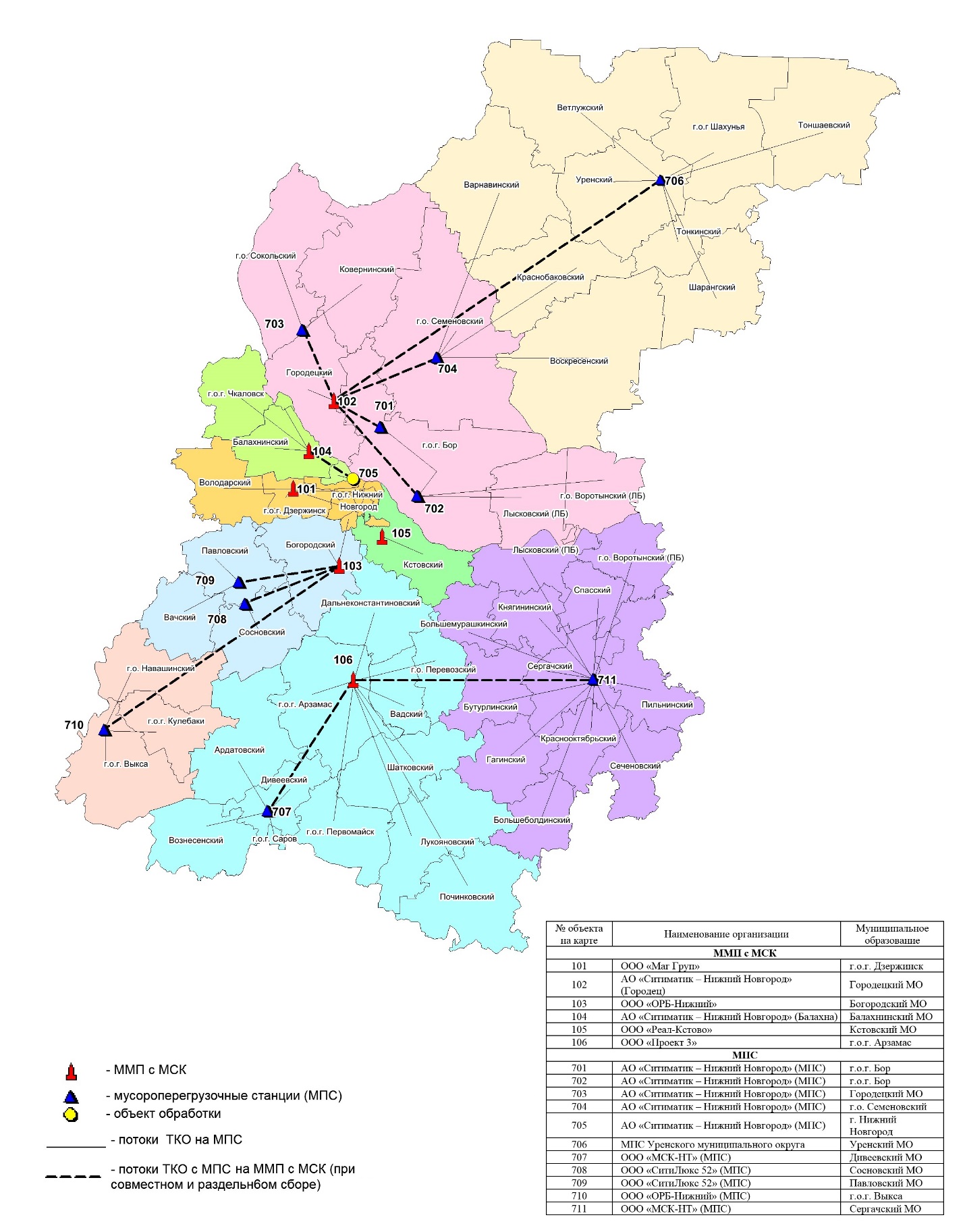 Рисунок 7.4.2 – Схема потоков ТКО на территории Нижегородской области (прогнозируемая с 2026 года)Зона деятельности РОНаименование эксплуатирующей организации ОРОПроектная мощность ОРО (тонн/год)Направляемый поток ТКО (тонн/год)Поток ТКО, направляемый на захоронение после обработки (тонн/год)Остаточная мощность (тонн/год) Зона деятельности №1ООО «МАГ Груп»882 826,00395 728,23346 262,20536 563,80Зона деятельности №2АО «Ситиматик – Нижний Новгород» (Балахна)160 000,0082 225,6771 947,4688 052,54Зоны деятельности № 3, 6ООО «ОРБ-Нижний»185 000,0093 857,8882 125,64102 874,36Зоны деятельности №4, 9АО «Ситиматик – Нижний Новгород» (Городец)120 000,00111 171,9897 275,4822 724,52Зона деятельности №5ООО «Реал-Кстово»65 772,0035 730,0131 263,7634 508,24Зоны деятельности № 7, 8ООО «Проект 3»160 000,00160 558,32140 488,5319 511,47ГодМасса образованных твердых коммунальных отходов
(тыс. тонн в год) *Объем образованных твердых коммунальных отходов
(тыс. куб. м в год)Масса ТКО, поступающая на объекты обработки с ТКО
(тыс. тонн в год)Доля ТКО, поступающая на объекты обработки от общей массы образования ТКО, %Масса ТКО, поступающая на объекты обезвреживания 
с ТКО
(тыс. тонн в год)Масса ТКО, направленная
на утилизацию (тыс. тонн в год)Доля ТКО, направленные на утилизацию от общей массы образования ТКО, %Масса ТКО, поступающая на объекты размещения ТКО
(тыс. тонн в год)1234567892021879,29627,7539861,40,055,46,3823,82022879,29627,7539,861,40,055,46,3823,82023879,29627,7539,861,40,043,14,9836,12024879,29627,7703,4800,0104,611,9774,62025879,29627,7703,4800,0104,611,9774,62026879,29627,7732,483,30,0109,912,5769,3Зона деятельности регионального оператора по обращению с ТКОМуниципальные образования,
входящие в зонуРегиональный оператор по обращению с ТКОДата заключения соглашенияЗона деятельности № 1г. о. г. Нижний Новгород (за исключением Сормовского района г. Нижний Новгорода), г. о. г. Дзержинск, Володарский м.о.ООО «Нижэкология-НН»31.01.2018 г.Зона деятельности № 2Балахнинский м.о., г.о.г. Чкаловск, г. Заволжье, Сормовский район г. Нижнего НовгородаАО «Ситиматик – Нижний Новгород»24.01.2018 г.Зона деятельности № 3Богородский, Павловский, Сосновский, Вачский м.о.ООО «СитиЛюкс 52»12.03.2018 г.Зона деятельности № 4г. о. г. Бор, г. о. Семеновский, г. о. Сокольский, Городецкий (за исключением г. Заволжье), Ковернинский м.о., левобережные части Лысковского м.о. и г.о. ВоротынскийАО «Ситиматик – Нижний Новгород»08.12.2017 г.Зона деятельности № 5Кстовский м.о.ООО «Реал-Кстово»22.03.2018 гЗона деятельности № 6г. о. г. Выкса,г. о. Навашинский,г. о. г. КулебакиООО «ОРБ Нижний»10.05.2018 г.Зона деятельности № 7г. о. г. Арзамас, г. о. г. Первомайск, г. о. 
г. Саров, г.о. Перевозский, Ардатовский, Вадский, Вознесенский, Дальнеконстантиновский, Дивеевский, Лукояновский, Починковский, Шатковский м.о.ООО «МСК-НТ»28.04.2018 г.Зона деятельности № 8Большеболдинский, Большемурашкинский, Бутурлинский, Гагинский, Княгининский, Краснооктябрьский, Пильнинский, Сергачский, Сеченовский, Спасский м.о., правобережье Лысковского м.о. и г.о. ВоротынскийООО «МСК-НТ»15.06.2018 г.Зона деятельности № 9*г. о. г. Шахунья, Варнавинский, Ветлужский, Воскресенский, Краснобаковский, Тонкинский, Тоншаевский, Уренский, Шарангский м.о.АО «Ситиматик – Нижний Новгород»01.09.2023 г.Год ввода в эксплуатациюОбъектНаименование муниципального образованияГеографические координатыГеографические координатыМощность, тыс. тонн/годМероприятияГод ввода в эксплуатациюОбъектНаименование муниципального образованияДолготаШиротаМощность, тыс. тонн/годМероприятия2026МПССергачский МО45,60248355,553808100Строительство2026Межмуниципальный полигон ТКО с МСКг.о.г. Арзамас43,94345855,574046160Строительство№ п/пНазвание объектаНаименование муниципального образованияГеографические координатыГеографические координатыМощность, тыс. тонн/годСтоимость строительства, тыс. руб.№ п/пНазвание объектаНаименование муниципального образованияШиротаДолготаМощность, тыс. тонн/годСтоимость строительства, тыс. руб.1.МПССергачский МО55,55380845,60248310028 896,002.Межмуниципальный полигон ТКО с МСКг.о.г. Арзамас55,57404643,9434581603 550 019,10ИТОГО:ИТОГО:ИТОГО:ИТОГО:ИТОГО:ИТОГО:3 578 915,1Наименование муниципального образования Наименование муниципального образования Наименование мероприятияНаименование мероприятияНаименование мероприятияХарактеристики планируемого к строительству (реконструкции) объекта, площадь и вместимость карт, мощность оборудования и т.п.Организация-инициаторОрганизация-инициаторОрганизация-инициаторПериодОценочная стоимость капитальных вложений, тыс. руб.11222344456Зона деятельности №1Зона деятельности №1Зона деятельности №1Зона деятельности №1Зона деятельности №1Зона деятельности №1Зона деятельности №1Зона деятельности №1Зона деятельности №1Зона деятельности №1Зона деятельности №1г.о.г. Дзержинск г.о.г. Дзержинск Строительство карт захоронения Строительство карт захоронения Строительство карт захоронения Строительство карт захоронения Строительство карт захоронения Строительство карт захоронения Строительство карт захоронения Строительство карт захоронения Строительство карт захоронения г.о.г. Дзержинск г.о.г. Дзержинск Строительство карты №3 (5) Строительство карты №3 (5) Строительство карты №3 (5) Вместимость карты - 1 482 066 м3 (с учетом объединения с картой №5)ООО «МАГ Груп»ООО «МАГ Груп»ООО «МАГ Груп»2023182 904,86г.о.г. Дзержинск г.о.г. Дзержинск Строительство карты №3 (5) Строительство карты №3 (5) Строительство карты №3 (5) Вместимость карты - 1 482 066 м3 (с учетом объединения с картой №5)ООО «МАГ Груп»ООО «МАГ Груп»ООО «МАГ Груп»2024224 866,26г.о.г. Дзержинск г.о.г. Дзержинск Технологическое присоединение к электрическим сетям для карт №1,2,3,4 (строительно-монтажные работы)Технологическое присоединение к электрическим сетям для карт №1,2,3,4 (строительно-монтажные работы)Технологическое присоединение к электрическим сетям для карт №1,2,3,4 (строительно-монтажные работы)Мощность - 1,6 МВтООО «МАГ Груп»ООО «МАГ Груп»ООО «МАГ Груп»202531 091,40г.о.г. Дзержинск г.о.г. Дзержинск Строительство карты №1, прудов ливневой канализации, фильтрата и пруда-накопителя очищенных стоков, очистных сооруженийСтроительство карты №1, прудов ливневой канализации, фильтрата и пруда-накопителя очищенных стоков, очистных сооруженийСтроительство карты №1, прудов ливневой канализации, фильтрата и пруда-накопителя очищенных стоков, очистных сооруженийВместимость карты - 931 788 м3ООО «МАГ Груп»ООО «МАГ Груп»ООО «МАГ Груп»20251 046 402,48г.о.г. Дзержинск г.о.г. Дзержинск Строительство карты №2Строительство карты №2Строительство карты №2Вместимость карты - 1 992 421 м3ООО «МАГ Груп»ООО «МАГ Груп»ООО «МАГ Груп»2026713 602,32г.о.г. Дзержинск г.о.г. Дзержинск Строительство карты №3Строительство карты №3Строительство карты №3Вместимость карты - 931 788 м3ООО «МАГ Груп»ООО «МАГ Груп»ООО «МАГ Груп»2028644 763,92г.о.г. Дзержинск г.о.г. Дзержинск Строительство карты №4 Строительство карты №4 Строительство карты №4 Вместимость карты - 1 992 421 м3ООО «МАГ Груп»ООО «МАГ Груп»ООО «МАГ Груп»2029492 213,28г.о.г. Дзержинск г.о.г. Дзержинск Модернизация системы сбора и отвода биогаза с дальнейшим термическим обезвреживаниемМодернизация системы сбора и отвода биогаза с дальнейшим термическим обезвреживаниемМодернизация системы сбора и отвода биогаза с дальнейшим термическим обезвреживаниемМодернизация системы сбора и отвода биогаза с дальнейшим термическим обезвреживаниемМодернизация системы сбора и отвода биогаза с дальнейшим термическим обезвреживаниемМодернизация системы сбора и отвода биогаза с дальнейшим термическим обезвреживаниемМодернизация системы сбора и отвода биогаза с дальнейшим термическим обезвреживаниемМодернизация системы сбора и отвода биогаза с дальнейшим термическим обезвреживаниемМодернизация системы сбора и отвода биогаза с дальнейшим термическим обезвреживаниемг.о.г. Дзержинск г.о.г. Дзержинск Проектные и строительно-монтажные работа для карт №1 и 4Проектные и строительно-монтажные работа для карт №1 и 4Проектные и строительно-монтажные работа для карт №1 и 4Мощность - 2 500 м3/часООО «МАГ Груп»ООО «МАГ Груп»ООО «МАГ Груп»2024-202550 000,00г.о.г. Дзержинск г.о.г. Дзержинск Проектные работы для карт №2,3,5Проектные работы для карт №2,3,5Проектные работы для карт №2,3,5Мощность - 2 500 м3/часООО «МАГ Груп»ООО «МАГ Груп»ООО «МАГ Груп»202657 435,04г.о.г. Дзержинск г.о.г. Дзержинск Строительно-монтажные работы для карт №2, 3, 5 Строительно-монтажные работы для карт №2, 3, 5 Строительно-монтажные работы для карт №2, 3, 5 Мощность - 2 500 м3/часООО «МАГ Груп»ООО «МАГ Груп»ООО «МАГ Груп»20271 088 595,57г.о.г. Дзержинск г.о.г. Дзержинск Восстановление поверхностного слоя отработанных карт для уменьшения проникновения осадков в тело полигона Восстановление поверхностного слоя отработанных карт для уменьшения проникновения осадков в тело полигона Восстановление поверхностного слоя отработанных карт для уменьшения проникновения осадков в тело полигона Восстановление поверхностного слоя отработанных карт для уменьшения проникновения осадков в тело полигона Восстановление поверхностного слоя отработанных карт для уменьшения проникновения осадков в тело полигона Восстановление поверхностного слоя отработанных карт для уменьшения проникновения осадков в тело полигона Восстановление поверхностного слоя отработанных карт для уменьшения проникновения осадков в тело полигона Восстановление поверхностного слоя отработанных карт для уменьшения проникновения осадков в тело полигона Восстановление поверхностного слоя отработанных карт для уменьшения проникновения осадков в тело полигона г.о.г. Дзержинск г.о.г. Дзержинск Строительно-монтажные работы в т.ч. для карт №2, 3, 5 Строительно-монтажные работы в т.ч. для карт №2, 3, 5 Строительно-монтажные работы в т.ч. для карт №2, 3, 5 -ООО «МАГ Груп»ООО «МАГ Груп»ООО «МАГ Груп»2028667 466,47г.о.г. Дзержинск г.о.г. Дзержинск Строительство участка компостирования (в рамках мероприятий по достижению процента доли ТКО, направляемых на утилизацию, от общей массы образования ТКО)Строительство участка компостирования (в рамках мероприятий по достижению процента доли ТКО, направляемых на утилизацию, от общей массы образования ТКО)Строительство участка компостирования (в рамках мероприятий по достижению процента доли ТКО, направляемых на утилизацию, от общей массы образования ТКО)Строительство участка компостирования (в рамках мероприятий по достижению процента доли ТКО, направляемых на утилизацию, от общей массы образования ТКО)Строительство участка компостирования (в рамках мероприятий по достижению процента доли ТКО, направляемых на утилизацию, от общей массы образования ТКО)Строительство участка компостирования (в рамках мероприятий по достижению процента доли ТКО, направляемых на утилизацию, от общей массы образования ТКО)Строительство участка компостирования (в рамках мероприятий по достижению процента доли ТКО, направляемых на утилизацию, от общей массы образования ТКО)Строительство участка компостирования (в рамках мероприятий по достижению процента доли ТКО, направляемых на утилизацию, от общей массы образования ТКО)Строительство участка компостирования (в рамках мероприятий по достижению процента доли ТКО, направляемых на утилизацию, от общей массы образования ТКО)г.о.г. Дзержинск г.о.г. Дзержинск Строительно-монтажные работы, оборудование Строительно-монтажные работы, оборудование Строительно-монтажные работы, оборудование Мощность - 150 000 т/годООО «МАГ Груп»ООО «МАГ Груп»ООО «МАГ Груп»20292 559 814,16г.о.г. Дзержинск г.о.г. Дзержинск Модернизация объекта обработки отходов (мусоросортировочный комплекс) (увеличение процента отбора вторично-материальных ресурсов от объема ТКО, поступающих на обработку)Модернизация объекта обработки отходов (мусоросортировочный комплекс) (увеличение процента отбора вторично-материальных ресурсов от объема ТКО, поступающих на обработку)Модернизация объекта обработки отходов (мусоросортировочный комплекс) (увеличение процента отбора вторично-материальных ресурсов от объема ТКО, поступающих на обработку)Модернизация объекта обработки отходов (мусоросортировочный комплекс) (увеличение процента отбора вторично-материальных ресурсов от объема ТКО, поступающих на обработку)Модернизация объекта обработки отходов (мусоросортировочный комплекс) (увеличение процента отбора вторично-материальных ресурсов от объема ТКО, поступающих на обработку)Модернизация объекта обработки отходов (мусоросортировочный комплекс) (увеличение процента отбора вторично-материальных ресурсов от объема ТКО, поступающих на обработку)Модернизация объекта обработки отходов (мусоросортировочный комплекс) (увеличение процента отбора вторично-материальных ресурсов от объема ТКО, поступающих на обработку)Модернизация объекта обработки отходов (мусоросортировочный комплекс) (увеличение процента отбора вторично-материальных ресурсов от объема ТКО, поступающих на обработку)Модернизация объекта обработки отходов (мусоросортировочный комплекс) (увеличение процента отбора вторично-материальных ресурсов от объема ТКО, поступающих на обработку)г.о.г. Дзержинск г.о.г. Дзержинск Проектные работыПроектные работыПроектные работы-ООО «МАГ Груп»ООО «МАГ Груп»ООО «МАГ Груп»20243 333,33 <***>г.о.г. Дзержинск г.о.г. Дзержинск Технологическое присоединение к электрическим сетямТехнологическое присоединение к электрическим сетямТехнологическое присоединение к электрическим сетямМощность - 0,6 МВт ООО «МАГ Груп»ООО «МАГ Груп»ООО «МАГ Груп»202539 000,00г.о.г. Дзержинск г.о.г. Дзержинск Строительно-монтажные работы, оборудование Строительно-монтажные работы, оборудование Строительно-монтажные работы, оборудование Мощность - 470 000 т/год2024-2025524 428,46г.о.г. Дзержинск г.о.г. Дзержинск Модернизация участка обработки (сортировки) строительных и древесных отходов (увеличение процента отбора вторично-материальных ресурсов от объема ТКО, поступающих на обработку)Модернизация участка обработки (сортировки) строительных и древесных отходов (увеличение процента отбора вторично-материальных ресурсов от объема ТКО, поступающих на обработку)Модернизация участка обработки (сортировки) строительных и древесных отходов (увеличение процента отбора вторично-материальных ресурсов от объема ТКО, поступающих на обработку)Модернизация участка обработки (сортировки) строительных и древесных отходов (увеличение процента отбора вторично-материальных ресурсов от объема ТКО, поступающих на обработку)Модернизация участка обработки (сортировки) строительных и древесных отходов (увеличение процента отбора вторично-материальных ресурсов от объема ТКО, поступающих на обработку)Модернизация участка обработки (сортировки) строительных и древесных отходов (увеличение процента отбора вторично-материальных ресурсов от объема ТКО, поступающих на обработку)Модернизация участка обработки (сортировки) строительных и древесных отходов (увеличение процента отбора вторично-материальных ресурсов от объема ТКО, поступающих на обработку)Модернизация участка обработки (сортировки) строительных и древесных отходов (увеличение процента отбора вторично-материальных ресурсов от объема ТКО, поступающих на обработку)Модернизация участка обработки (сортировки) строительных и древесных отходов (увеличение процента отбора вторично-материальных ресурсов от объема ТКО, поступающих на обработку)г.о.г. Дзержинск г.о.г. Дзержинск Проектные работыПроектные работыПроектные работы-ООО «МАГ Груп»ООО «МАГ Груп»ООО «МАГ Груп»20244 200,00г.о.г. Дзержинск г.о.г. Дзержинск Строительно-монтажные работы, оборудование Строительно-монтажные работы, оборудование Строительно-монтажные работы, оборудование Мощность - 100 000 т/годООО «МАГ Груп»ООО «МАГ Груп»ООО «МАГ Груп»2024300 000,00Итого стоимость реализации мероприятий:Итого стоимость реализации мероприятий:Итого стоимость реализации мероприятий:Итого стоимость реализации мероприятий:Итого стоимость реализации мероприятий:Итого стоимость реализации мероприятий:Итого стоимость реализации мероприятий:Итого стоимость реализации мероприятий:Итого стоимость реализации мероприятий:Итого стоимость реализации мероприятий:8 630 117,55Зона деятельности №2Зона деятельности №2Зона деятельности №2Зона деятельности №2Зона деятельности №2Зона деятельности №2Зона деятельности №2Зона деятельности №2Зона деятельности №2Зона деятельности №2Зона деятельности №2Балахнинский МОРеконструкция МСК с межмуниципальным полигоном для размещения непригодных для дальнейшей переработки ТКО и иных отходов III - V классов опасности включая строительство карт размещения отходов и инфраструктурных объектов (сооружений) Реконструкция МСК с межмуниципальным полигоном для размещения непригодных для дальнейшей переработки ТКО и иных отходов III - V классов опасности включая строительство карт размещения отходов и инфраструктурных объектов (сооружений) Реконструкция МСК с межмуниципальным полигоном для размещения непригодных для дальнейшей переработки ТКО и иных отходов III - V классов опасности включая строительство карт размещения отходов и инфраструктурных объектов (сооружений) Реконструкция МСК с межмуниципальным полигоном для размещения непригодных для дальнейшей переработки ТКО и иных отходов III - V классов опасности включая строительство карт размещения отходов и инфраструктурных объектов (сооружений) Реконструкция МСК с межмуниципальным полигоном для размещения непригодных для дальнейшей переработки ТКО и иных отходов III - V классов опасности включая строительство карт размещения отходов и инфраструктурных объектов (сооружений) Реконструкция МСК с межмуниципальным полигоном для размещения непригодных для дальнейшей переработки ТКО и иных отходов III - V классов опасности включая строительство карт размещения отходов и инфраструктурных объектов (сооружений) Реконструкция МСК с межмуниципальным полигоном для размещения непригодных для дальнейшей переработки ТКО и иных отходов III - V классов опасности включая строительство карт размещения отходов и инфраструктурных объектов (сооружений) Реконструкция МСК с межмуниципальным полигоном для размещения непригодных для дальнейшей переработки ТКО и иных отходов III - V классов опасности включая строительство карт размещения отходов и инфраструктурных объектов (сооружений) Реконструкция МСК с межмуниципальным полигоном для размещения непригодных для дальнейшей переработки ТКО и иных отходов III - V классов опасности включая строительство карт размещения отходов и инфраструктурных объектов (сооружений) Реконструкция МСК с межмуниципальным полигоном для размещения непригодных для дальнейшей переработки ТКО и иных отходов III - V классов опасности включая строительство карт размещения отходов и инфраструктурных объектов (сооружений) Балахнинский МОПредпроектные и проектные работы (стадия П)Предпроектные и проектные работы (стадия П)Предпроектные и проектные работы (стадия П)АО "Ситиматик-Нижний Новгород"АО "Ситиматик-Нижний Новгород"202432 597,00Балахнинский МОРазработка РД для первого этапа строительстваРазработка РД для первого этапа строительстваРазработка РД для первого этапа строительстваАО "Ситиматик-Нижний Новгород"АО "Ситиматик-Нижний Новгород"2024-202535 000,00Балахнинский МОПервый этап строительства.
Строительство карты № 3, инженерной инфраструктуры для сбора и очистки ливневых и фильтрационных водПервый этап строительства.
Строительство карты № 3, инженерной инфраструктуры для сбора и очистки ливневых и фильтрационных водПервый этап строительства.
Строительство карты № 3, инженерной инфраструктуры для сбора и очистки ливневых и фильтрационных вод742 935,94 тонн742 935,94 тонн742 935,94 тоннАО "Ситиматик-Нижний Новгород"АО "Ситиматик-Нижний Новгород"2025-2026514 018,00Балахнинский МОВторой этап строительства. 
Реконструкция административно-хозяйственной зоны, строительство здания компостирования, здания линии сортировки, здания АБК и инженерной инфраструктурыВторой этап строительства. 
Реконструкция административно-хозяйственной зоны, строительство здания компостирования, здания линии сортировки, здания АБК и инженерной инфраструктурыВторой этап строительства. 
Реконструкция административно-хозяйственной зоны, строительство здания компостирования, здания линии сортировки, здания АБК и инженерной инфраструктурыАО "Ситиматик-Нижний Новгород"АО "Ситиматик-Нижний Новгород"2026-20281 497 541,00Балахнинский МОТретий этап строительства. 
Строительство карты №4. Монтаж мачт (для оборудования видеонаблюдения, отпугивания, освещения). Устройство централизованной системы отвода фильтрата с карты №4Третий этап строительства. 
Строительство карты №4. Монтаж мачт (для оборудования видеонаблюдения, отпугивания, освещения). Устройство централизованной системы отвода фильтрата с карты №4Третий этап строительства. 
Строительство карты №4. Монтаж мачт (для оборудования видеонаблюдения, отпугивания, освещения). Устройство централизованной системы отвода фильтрата с карты №41 091 080,28 тонн1 091 080,28 тонн1 091 080,28 тоннАО "Ситиматик-Нижний Новгород"АО "Ситиматик-Нижний Новгород"2029-2030253 000,00Балахнинский МОЧетвертый этап. Устройство скважин дегазации, формирование откосов карт складированияЧетвертый этап. Устройство скважин дегазации, формирование откосов карт складированияЧетвертый этап. Устройство скважин дегазации, формирование откосов карт складирования842 135,91 тонн842 135,91 тонн842 135,91 тоннАО "Ситиматик-Нижний Новгород"АО "Ситиматик-Нижний Новгород"2025-2036207 368,00Балахнинский МОМусороперегрузочная станция Мусороперегрузочная станция Мусороперегрузочная станция Мусороперегрузочная станция Мусороперегрузочная станция Мусороперегрузочная станция Мусороперегрузочная станция Мусороперегрузочная станция Мусороперегрузочная станция Мусороперегрузочная станция Балахнинский МОПредпроектные и проектные работы (стадия П)Предпроектные и проектные работы (стадия П)Предпроектные и проектные работы (стадия П)АО "Ситиматик-Нижний Новгород"АО "Ситиматик-Нижний Новгород"20243 116,00Балахнинский МОРазработка РД для реконструкции мусороперегрузочной станцииРазработка РД для реконструкции мусороперегрузочной станцииРазработка РД для реконструкции мусороперегрузочной станцииАО "Ситиматик-Нижний Новгород"АО "Ситиматик-Нижний Новгород"20252 000,00Балахнинский МОРеконструкция мусороперегрузочной станции Строительство здания ежедневного осмотра автомобилей, административно - бытового комплекса для сотрудников, автостоянки для транспорта и инженерной инфраструктурыРеконструкция мусороперегрузочной станции Строительство здания ежедневного осмотра автомобилей, административно - бытового комплекса для сотрудников, автостоянки для транспорта и инженерной инфраструктурыРеконструкция мусороперегрузочной станции Строительство здания ежедневного осмотра автомобилей, административно - бытового комплекса для сотрудников, автостоянки для транспорта и инженерной инфраструктуры60 000 тонн/год60 000 тонн/год60 000 тонн/годАО "Ситиматик-Нижний Новгород"АО "Ситиматик-Нижний Новгород"2025-202660 000,00Итого стоимость реализации мероприятий:Итого стоимость реализации мероприятий:Итого стоимость реализации мероприятий:Итого стоимость реализации мероприятий:Итого стоимость реализации мероприятий:Итого стоимость реализации мероприятий:Итого стоимость реализации мероприятий:Итого стоимость реализации мероприятий:Итого стоимость реализации мероприятий:Итого стоимость реализации мероприятий:2 604 640,00Зона деятельности №3,6Зона деятельности №3,6Зона деятельности №3,6Зона деятельности №3,6Зона деятельности №3,6Зона деятельности №3,6Зона деятельности №3,6Зона деятельности №3,6Зона деятельности №3,6Зона деятельности №3,6Зона деятельности №3,6Богородский МОПредпроектные, проектные работы, экспертизыПредпроектные, проектные работы, экспертизыООО «ОРБ Нижний»2022-202433 066,94 <***>Богородский МОПредпроектные, проектные работы, экспертизыПредпроектные, проектные работы, экспертизыООО «ОРБ Нижний»2022-202411 954,95Богородский МОСтроительно-монтажные работы:Строительно-монтажные работы:ООО «ОРБ Нижний»Богородский МО Модернизация МСК Модернизация МСКМощность МСК – 150 000 т/годМощность МСК – 150 000 т/годМощность МСК – 150 000 т/годМощность МСК – 150 000 т/годМощность МСК – 150 000 т/годООО «ОРБ Нижний»2023-2028250 500,00Богородский МО Участок компостирования Участок компостированияМощность - до 22 000 т/годМощность - до 22 000 т/годМощность - до 22 000 т/годМощность - до 22 000 т/годМощность - до 22 000 т/годООО «ОРБ Нижний»2026 -202889 000,00Богородский МОСтроительство очереди 1,2 карты №3; очереди 1,2,3 карты №4Строительство очереди 1,2 карты №3; очереди 1,2,3 карты №4Вместимость - 2 589 048,56 м3Вместимость - 2 589 048,56 м3Вместимость - 2 589 048,56 м3Вместимость - 2 589 048,56 м3Вместимость - 2 589 048,56 м3ООО «ОРБ Нижний»2024-2031424 200,00Богородский МОИнфраструктура АХЗ, освещение, ограждение, дороги и площадкиИнфраструктура АХЗ, освещение, ограждение, дороги и площадкиООО «ОРБ Нижний»2024-2028206 000,00Богородский МОЛОС (Наружные сети с КНС, локальными очистными сооружениями и резервуарами-накопителями (фильтрат и ливневые), пожарные резервуарыЛОС (Наружные сети с КНС, локальными очистными сооружениями и резервуарами-накопителями (фильтрат и ливневые), пожарные резервуарыМощность ЛОС по очистке фильтрационных сточных вод – 150 м3/сутки Мощность ЛОС по очистке фильтрационных сточных вод – 150 м3/сутки Мощность ЛОС по очистке фильтрационных сточных вод – 150 м3/сутки Мощность ЛОС по очистке фильтрационных сточных вод – 150 м3/сутки Мощность ЛОС по очистке фильтрационных сточных вод – 150 м3/сутки ООО «ОРБ Нижний»2023-2028316 500,00Итого стоимость реализации мероприятий:Итого стоимость реализации мероприятий:Итого стоимость реализации мероприятий:Итого стоимость реализации мероприятий:Итого стоимость реализации мероприятий:Итого стоимость реализации мероприятий:Итого стоимость реализации мероприятий:Итого стоимость реализации мероприятий:Итого стоимость реализации мероприятий:Итого стоимость реализации мероприятий:1 331 221,89Зона деятельности №4Зона деятельности №4Зона деятельности №4Зона деятельности №4Зона деятельности №4Зона деятельности №4Зона деятельности №4Зона деятельности №4Зона деятельности №4Зона деятельности №4Зона деятельности №4Городецкий МОРеконструкция МСК с межмуниципальным полигоном для размещения непригодных для дальнейшей переработки ТКО и иных отходов III - V классов опасности включая строительство карт размещения отходов и инфраструктурных объектов (сооружений)Реконструкция МСК с межмуниципальным полигоном для размещения непригодных для дальнейшей переработки ТКО и иных отходов III - V классов опасности включая строительство карт размещения отходов и инфраструктурных объектов (сооружений)Реконструкция МСК с межмуниципальным полигоном для размещения непригодных для дальнейшей переработки ТКО и иных отходов III - V классов опасности включая строительство карт размещения отходов и инфраструктурных объектов (сооружений)Реконструкция МСК с межмуниципальным полигоном для размещения непригодных для дальнейшей переработки ТКО и иных отходов III - V классов опасности включая строительство карт размещения отходов и инфраструктурных объектов (сооружений)Реконструкция МСК с межмуниципальным полигоном для размещения непригодных для дальнейшей переработки ТКО и иных отходов III - V классов опасности включая строительство карт размещения отходов и инфраструктурных объектов (сооружений)Реконструкция МСК с межмуниципальным полигоном для размещения непригодных для дальнейшей переработки ТКО и иных отходов III - V классов опасности включая строительство карт размещения отходов и инфраструктурных объектов (сооружений)Реконструкция МСК с межмуниципальным полигоном для размещения непригодных для дальнейшей переработки ТКО и иных отходов III - V классов опасности включая строительство карт размещения отходов и инфраструктурных объектов (сооружений)Реконструкция МСК с межмуниципальным полигоном для размещения непригодных для дальнейшей переработки ТКО и иных отходов III - V классов опасности включая строительство карт размещения отходов и инфраструктурных объектов (сооружений)Реконструкция МСК с межмуниципальным полигоном для размещения непригодных для дальнейшей переработки ТКО и иных отходов III - V классов опасности включая строительство карт размещения отходов и инфраструктурных объектов (сооружений)Реконструкция МСК с межмуниципальным полигоном для размещения непригодных для дальнейшей переработки ТКО и иных отходов III - V классов опасности включая строительство карт размещения отходов и инфраструктурных объектов (сооружений)Городецкий МОПредпроектные и проектные работы (стадия П)Предпроектные и проектные работы (стадия П)АО "Ситиматик-Нижний Новгород"2024-202540 060,20Городецкий МОЧетвертый этап строительства. 
Строительство инженерной инфраструктуры для сбора и очистки ливневых и фильтрационных водЧетвертый этап строительства. 
Строительство инженерной инфраструктуры для сбора и очистки ливневых и фильтрационных водАО "Ситиматик-Нижний Новгород"2024-2026561 973,40Городецкий МОПятый этап строительства. 
Строительство карты №4. Монтаж мачт (для оборудования видеонаблюдения, отпугивания, освещения). Устройство централизованной системы отвода фильтрата с карты №4Пятый этап строительства. 
Строительство карты №4. Монтаж мачт (для оборудования видеонаблюдения, отпугивания, освещения). Устройство централизованной системы отвода фильтрата с карты №4377950,5 тонн377950,5 тонн377950,5 тонн377950,5 тонн377950,5 тоннАО "Ситиматик-Нижний Новгород"2025-2026155 687,34Городецкий МОШестой этап строительства. 
 Строительство административного здания для сотрудников, реконструкция котельной и инженерной инфраструктурыШестой этап строительства. 
 Строительство административного здания для сотрудников, реконструкция котельной и инженерной инфраструктурыАО "Ситиматик-Нижний Новгород"2027-2029180 676,61Городецкий МОСедьмой этап. 
Строительство карты № 5Седьмой этап. 
Строительство карты № 5430592,44 тонн430592,44 тонн430592,44 тонн430592,44 тонн430592,44 тоннАО "Ситиматик-Нижний Новгород"2030-203195 256,84Городецкий МОВосьмой этап. 
Реконструкция существующего административного здания и инженерной инфраструктурыВосьмой этап. 
Реконструкция существующего административного здания и инженерной инфраструктурыАО "Ситиматик-Нижний Новгород"2032-203362 064,22Городецкий МОДевятый этап.
Реконструкция здания линии сортировки, строительство склада ВМР и инженерной инфраструктуры                                                    Девятый этап.
Реконструкция здания линии сортировки, строительство склада ВМР и инженерной инфраструктуры                                                    АО "Ситиматик-Нижний Новгород"2026-2027395 322,52Городецкий МОДесятый этап. 
Строительство цеха компостирования отходов и инженерной инфраструктурыДесятый этап. 
Строительство цеха компостирования отходов и инженерной инфраструктурыАО "Ситиматик-Нижний Новгород"2027-2028417 529,86Городецкий МООдинадцатый этап.  
Устройство скважин дегозации, формирование откосов карт складированияОдинадцатый этап.  
Устройство скважин дегозации, формирование откосов карт складирования550075,97 тонн550075,97 тонн550075,97 тонн550075,97 тонн550075,97 тоннАО "Ситиматик-Нижний Новгород"2025-2036581 837,46Итого стоимость реализации мероприятий:Итого стоимость реализации мероприятий:Итого стоимость реализации мероприятий:Итого стоимость реализации мероприятий:Итого стоимость реализации мероприятий:Итого стоимость реализации мероприятий:Итого стоимость реализации мероприятий:Итого стоимость реализации мероприятий:Итого стоимость реализации мероприятий:Итого стоимость реализации мероприятий:2 490 408,45Зона деятельности №5Зона деятельности №5Зона деятельности №5Зона деятельности №5Зона деятельности №5Зона деятельности №5Зона деятельности №5Зона деятельности №5Зона деятельности №5Зона деятельности №5Зона деятельности №5Кстовский МОРасширение 2-ой очереди полигона - строительство карты захоронения (карта № 5)Расширение 2-ой очереди полигона - строительство карты захоронения (карта № 5)Расширение 2-ой очереди полигона - строительство карты захоронения (карта № 5)Расширение 2-ой очереди полигона - строительство карты захоронения (карта № 5)Расширение 2-ой очереди полигона - строительство карты захоронения (карта № 5)Расширение 2-ой очереди полигона - строительство карты захоронения (карта № 5)Расширение 2-ой очереди полигона - строительство карты захоронения (карта № 5)Расширение 2-ой очереди полигона - строительство карты захоронения (карта № 5)Расширение 2-ой очереди полигона - строительство карты захоронения (карта № 5)Расширение 2-ой очереди полигона - строительство карты захоронения (карта № 5)Кстовский МОПредпроектные и проектные работыПредпроектные и проектные работыВместимость карты - 596 088м3 ТКОВместимость карты - 596 088м3 ТКОВместимость карты - 596 088м3 ТКОВместимость карты - 596 088м3 ТКОВместимость карты - 596 088м3 ТКОООО «Реал-Кстово»20242 835,00Кстовский МОПроектно-изыскательские работыПроектно-изыскательские работыВместимость карты - 596 088м3 ТКОВместимость карты - 596 088м3 ТКОВместимость карты - 596 088м3 ТКОВместимость карты - 596 088м3 ТКОВместимость карты - 596 088м3 ТКОООО «Реал-Кстово»20242 042,00Кстовский МОСтроительно-монтажные работыСтроительно-монтажные работыВместимость карты - 596 088м3 ТКОВместимость карты - 596 088м3 ТКОВместимость карты - 596 088м3 ТКОВместимость карты - 596 088м3 ТКОВместимость карты - 596 088м3 ТКОООО «Реал-Кстово»2024/202537 770,00Кстовский МОМодернизация участка обработки КГОМодернизация участка обработки КГОМодернизация участка обработки КГОМодернизация участка обработки КГОМодернизация участка обработки КГОМодернизация участка обработки КГОМодернизация участка обработки КГОМодернизация участка обработки КГОМодернизация участка обработки КГОМодернизация участка обработки КГОКстовский МОПриобретение и установка оборудованияПриобретение и установка оборудованияМощность – 15 000 т/годМощность – 15 000 т/годМощность – 15 000 т/годМощность – 15 000 т/годМощность – 15 000 т/годООО «Реал-Кстово»2024/202525 525,00Кстовский МОМодернизация участка компостирования -увеличение мощностиМодернизация участка компостирования -увеличение мощностиМодернизация участка компостирования -увеличение мощностиМодернизация участка компостирования -увеличение мощностиМодернизация участка компостирования -увеличение мощностиМодернизация участка компостирования -увеличение мощностиМодернизация участка компостирования -увеличение мощностиМодернизация участка компостирования -увеличение мощностиМодернизация участка компостирования -увеличение мощностиМодернизация участка компостирования -увеличение мощностиКстовский МОПриобретение и установка оборудованияПриобретение и установка оборудованияМощность – 14 500 т/годМощность – 14 500 т/годМощность – 14 500 т/годМощность – 14 500 т/годМощность – 14 500 т/годООО «Реал-Кстово»202630 890,00Кстовский МОСтроительство 3-ей очереди полигона Строительство 3-ей очереди полигона Строительство 3-ей очереди полигона Строительство 3-ей очереди полигона Строительство 3-ей очереди полигона Строительство 3-ей очереди полигона Строительство 3-ей очереди полигона Строительство 3-ей очереди полигона Строительство 3-ей очереди полигона Строительство 3-ей очереди полигона Кстовский МОПредпроектные и изыскательские работыПредпроектные и изыскательские работыВместимость карты – 6000313 м3 ТКОВместимость карты – 6000313 м3 ТКОВместимость карты – 6000313 м3 ТКОВместимость карты – 6000313 м3 ТКОВместимость карты – 6000313 м3 ТКОООО «Реал-Кстово»20275 635,00Кстовский МОПроектированиеПроектированиеВместимость карты – 6000313 м3 ТКОВместимость карты – 6000313 м3 ТКОВместимость карты – 6000313 м3 ТКОВместимость карты – 6000313 м3 ТКОВместимость карты – 6000313 м3 ТКОООО «Реал-Кстово»202723 104,00Кстовский МОСтроительно-монтажные работыСтроительно-монтажные работыВместимость карты – 6000313 м3 ТКОВместимость карты – 6000313 м3 ТКОВместимость карты – 6000313 м3 ТКОВместимость карты – 6000313 м3 ТКОВместимость карты – 6000313 м3 ТКОООО «Реал-Кстово»2027/2028179 881,00Кстовский МОРекультивация 2-ой очереди полигона (карты № 1-5)Рекультивация 2-ой очереди полигона (карты № 1-5)Рекультивация 2-ой очереди полигона (карты № 1-5)Рекультивация 2-ой очереди полигона (карты № 1-5)Рекультивация 2-ой очереди полигона (карты № 1-5)Рекультивация 2-ой очереди полигона (карты № 1-5)Рекультивация 2-ой очереди полигона (карты № 1-5)Рекультивация 2-ой очереди полигона (карты № 1-5)Рекультивация 2-ой очереди полигона (карты № 1-5)Рекультивация 2-ой очереди полигона (карты № 1-5)Кстовский МОПредпроектные и изыскательские работыПредпроектные и изыскательские работы-----ООО «Реал-Кстово»20296 097,00Кстовский МОПроектированиеПроектирование-----ООО «Реал-Кстово»202924 989,00Кстовский МОСтроительно-монтажные работыСтроительно-монтажные работы-----ООО «Реал-Кстово»2029/2030248 674,00Итого стоимость реализации мероприятий:Итого стоимость реализации мероприятий:Итого стоимость реализации мероприятий:Итого стоимость реализации мероприятий:Итого стоимость реализации мероприятий:Итого стоимость реализации мероприятий:Итого стоимость реализации мероприятий:Итого стоимость реализации мероприятий:Итого стоимость реализации мероприятий:Итого стоимость реализации мероприятий:587 442,00Зона деятельности №7Зона деятельности №7Зона деятельности №7Зона деятельности №7Зона деятельности №7Зона деятельности №7Зона деятельности №7Зона деятельности №7Зона деятельности №7Зона деятельности №7Зона деятельности №7г.о.г. АрзамасИнженерные изыскания и проектирование строительстваИнженерные изыскания и проектирование строительстваООО «Проект 3»202475 000,00г.о.г. АрзамасСоздание линии сортировки ТКОСоздание линии сортировки ТКОПроектная мощность – 125 000 т/годПроектная мощность – 125 000 т/годПроектная мощность – 125 000 т/годПроектная мощность – 125 000 т/годПроектная мощность – 125 000 т/годООО «Проект 3»20252 605 660,30г.о.г. АрзамасСоздание участка обработки КГОСоздание участка обработки КГОПроектная мощность – 35 000 т/годПроектная мощность – 35 000 т/годПроектная мощность – 35 000 т/годПроектная мощность – 35 000 т/годПроектная мощность – 35 000 т/годООО «Проект 3»20252 605 660,30г.о.г. АрзамасСоздание карты полигона №1Создание карты полигона №1Проектная мощность полигона ТКО – 160 000 т/год (входящий поток на объект)Проектная мощность полигона ТКО – 160 000 т/год (входящий поток на объект)Проектная мощность полигона ТКО – 160 000 т/год (входящий поток на объект)Проектная мощность полигона ТКО – 160 000 т/год (входящий поток на объект)Проектная мощность полигона ТКО – 160 000 т/год (входящий поток на объект)ООО «Проект 3»20252 605 660,30г.о.г. АрзамасСоздание линии компостирования ТКОСоздание линии компостирования ТКОПроектная мощность –50 000 т/годПроектная мощность –50 000 т/годПроектная мощность –50 000 т/годПроектная мощность –50 000 т/годПроектная мощность –50 000 т/годООО «Проект 3»20252 605 660,30г.о.г. АрзамасСоздание инженерной инфраструктуры, АБК, приобретение оборудованияСоздание инженерной инфраструктуры, АБК, приобретение оборудованияООО «Проект 3»20252 605 660,30г.о.г. АрзамасСоздание карты полигона №2Создание карты полигона №2Проектная мощность полигона ТКО – 160 000 т/год (входящий поток на объект)Проектная мощность полигона ТКО – 160 000 т/год (входящий поток на объект)Проектная мощность полигона ТКО – 160 000 т/год (входящий поток на объект)Проектная мощность полигона ТКО – 160 000 т/год (входящий поток на объект)Проектная мощность полигона ТКО – 160 000 т/год (входящий поток на объект)ООО «Проект 3»2030188 531,60г.о.г. АрзамасСоздание карты полигона №3Создание карты полигона №3Проектная мощность полигона ТКО – 160 000 т/год (входящий поток на объект)Проектная мощность полигона ТКО – 160 000 т/год (входящий поток на объект)Проектная мощность полигона ТКО – 160 000 т/год (входящий поток на объект)Проектная мощность полигона ТКО – 160 000 т/год (входящий поток на объект)Проектная мощность полигона ТКО – 160 000 т/год (входящий поток на объект)ООО «Проект 3»2032200 827,20г.о.г. АрзамасЗакупка оборудования и техникиЗакупка оборудования и техникиООО «Проект 3»2025-2039480 000,00Итого стоимость реализации мероприятий:Итого стоимость реализации мероприятий:Итого стоимость реализации мероприятий:Итого стоимость реализации мероприятий:Итого стоимость реализации мероприятий:Итого стоимость реализации мероприятий:Итого стоимость реализации мероприятий:Итого стоимость реализации мероприятий:Итого стоимость реализации мероприятий:Итого стоимость реализации мероприятий:3 550 019,10Зона обслужива-нияНаименованиеРОПредельный тариф до 31.12.2024, руб/м3Предельный тариф до 31.12.2024, руб/м3Предельный тариф до 31.12.2024, руб/м3Предельный тариф до 31.12.2024, руб/м3Зона обслужива-нияНаименованиеРОТКОТКОТКО при раздельном сбореТКО при раздельном сбореЗона обслужива-нияНаименованиеРО1 полугодие 2024 г.2 полугодие 2024 г.1 полугодие 2024 г.2 полугодие 2024 г.Зона №1ООО «Нижэкология-НН»728.20779.30466.36466.36Зона №2АО «Ситиматик – Нижний Новгород»648.69695.40436.39436.39Зона №3ООО «СитиЛюкс 52»697.71749.03493.94530.01Зона №4АО «Ситиматик – Нижний Новгород»647.69694.32482.76515.42Зона №5ООО «Реал-Кстово»585.61610.07476.22493.56Зона №6ООО «ОРБ Нижний»721.24767.91538.66573.52Зона №7ООО «МСК-НТ»643.92707.03467.66513.49Зона №8ООО «МСК-НТ»643.92707.03537.07589.69Зона №9АО «Ситиматик – Нижний Новгород»*744.22744.22--Зона обслуживанияНаименование РО2024 (установленный)2024 (установленный)2025 год2025 год2026 год2026 год2027 год2027 год2028 год2028 год2029 год2029 годЗона обслуживанияНаименование РО1 полугодие 2024 г.2 полугодие 2024 г.1 полугодие 2025 г.2 полугодие 2025 г.1 полугодие 2026 г.2 полугодие 2026 г.1 полугодие 2027 г.2 полугодие 2027 г.1 полугодие 2028 г.2 полугодие 2028 г.1 полугодие 2029 г.2 полугодие 2029 г.Прогноз ИПЦ5,70%4,00%4,00%4,00%4,00%Зона №1ООО «Нижэкология-НН»728.20779.30779.30823.72823.72856.67856.67890.94890.94926.57926.57963.64Зона №2АО «Ситиматик – Нижний Новгород»648.69695.40695.40735.04735.04764.44764.44795.02795.02826.82826.82859.89Зона №3ООО «СитиЛюкс 52» 697.71749.03749.03791.72791.72823.39823.39856.33856.33890.58890.58926.21Зона №4АО «Ситиматик – Нижний Новгород»647.69694.32694.32733.90733.90763.25763.25793.78793.78825.53825.53858.55Зона №5ООО «Реал-Кстово»585.61610.07610.07644.84644.84670.64670.64697.46697.46725.36725.36754.38Зона №6ООО «ОРБ Нижний»721.24767.91767.91811.68811.68844.15844.15877.91877.91913.03913.03949.55Зона №7ООО «МСК-НТ»643.92707.03707.03747.33747.33777.22777.22808.31808.31840.65840.65874.27Зона №8ООО «МСК-НТ»643.92707.03707.03747.33747.33777.22777.22808.31808.31840.65840.65874.27Зона №9АО «Ситиматик -Нижний Новгород»744.22744.22744.22786.64786.64818.11818.11850.83850.83884.86884.86920.26Зона обслуживанияНаименование РО2030 год2030 год2031 год2031 год2032 год2032 год2033 год2033 год2034 год2034 год2035 год2035 годЗона обслуживанияНаименование РО1 полугодие 2030 г.2 полугодие 2030 г.1 полугодие 2031 г.2 полугодие 2031 г.1 полугодие 2032 г.2 полугодие 2032 г.1 полугодие 2033 г.2 полугодие 2033 г.1 полугодие 2034 г.2 полугодие 2034 г.1 полугодие 2035 г.2 полугодие 2035 г.Прогноз ИПЦ4,00%4,00%4,00%4,00%4,00%4,00%Зона №1ООО «Нижэкология-НН»963.641002.181002.181042.271042.271083.961083.961127.321127.321172.411172.411219.31Зона №2АО «Ситиматик – Нижний Новгород»859.89894.29894.29930.06930.06967.26967.261005.951005.951046.191046.191088.04Зона №3ООО «СитиЛюкс 52» 926.21963.25963.251001.781001.781041.861041.861083.531083.531126.871126.871171.95Зона №4АО «Ситиматик – Нижний Новгород»858.55892.90892.90928.61928.61965.76965.761004.391004.391044.561044.561086.35Зона №5ООО «Реал-Кстово»754.38784.55784.55815.93815.93848.57848.57882.51882.51917.81917.81954.53Зона №6ООО «ОРБ Нижний»949.55987.53987.531027.041027.041068.121068.121110.841110.841155.271155.271201.49Зона №7ООО «МСК-НТ»874.27909.24909.24945.61945.61983.44983.441022.771022.771063.681063.681106.23Зона №8ООО «МСК-НТ»874.27909.24909.24945.61945.61983.44983.441022.771022.771063.681063.681106.23Зона №9АО «Ситиматик-Нижний Новгород»920.26957.07957.07995.35995.351035.171035.171076.571076.571119.631119.631164.42№ п/пНаименование муниципального образованияКоличество жителей, чел.Количество отходов от жилищ, тКоличество мест накопления отходовКоличество контейнеровНижегородская область3 234 752621 708,130 93767 3851Городской округ - город Нижний Новгород1 277 353255 717,910 64328 7282Городской округ - город Арзамас104 14017 647,4667217613Городской округ - город Бор120 92623 825,3771122494Городской округ - город Выкса82 28014 941,0644512245Городской округ Воротынский18 2623 206,632094616Городской округ - город Дзержинск240 71949 657,102 4974 4837Городской округ - город Кулебаки48 1739 049,461775368Городской округ - Навашинский22 2344 419,731423059Городской округ - Перевозский15 7762 388,6528141610Городской округ - город Саров95 38815 375,651 6342 80011Городской округ - Семеновский47 3998 259,677531 38912Городской округ - Сокольский13 0192 952,8830427213Городской округ - город Шахунья35 8517 163,0844065614Городской округ - город Первомайск18 3323 625,0321033015Городской округ - город Чкаловск19 9863 466,1120336116Ардатовский муниципальный округ23 1664 778,3937265017Балахнинский муниципальный округ76 26614 861,4725667018Богородский муниципальный округ59 5748 248,05500109319Большеболдинский муниципальный округ11 0511 554,6822230520Большемурашкинский муниципальный округ9 5382 101,5814923621Бутурлинский муниципальный округ13 5132 569,2539044722Вадский муниципальный округ14 2761 931,6024244923Варнавинский муниципальный округ12 2291 598,9217623724Вачский муниципальный округ17 5623 525,2321437425Ветлужский муниципальный округ14 6703 755,9022932826Вознесенский муниципальный округ15 2923 584,5827737927Володарский муниципальный округ58 1868 136,30558120928Воскресенский муниципальный округ19 7354 187,2224738229Гагинский муниципальный округ11 0512 219,4221633030Городецкий муниципальный округ87 20817 251,9633086231Дальнеконстантиновский муниципальный округ20 8803 577,4635875532Дивеевский муниципальный округ15 4983 339,8818145933Княгининский муниципальный округ11 5542 036,7412824134Ковернинский муниципальный округ18 5433 081,9613921835Краснобаковский муниципальный округ21 6083 342,4419430836Краснооктябрьский муниципальный округ9 7642 093,3319833737Кстовский муниципальный округ121 87725 195,781565321738Лукояновский муниципальный округ29 5824 657,7027047539Лысковский муниципальный округ38 2296 401,2240978440Павловский муниципальный94 35521 248,55439131241Пильнинский муниципальный округ19 5403 696,9544757042Починковский муниципальный округ28 2135 059,3549570143Сергачский муниципальный округ28 2565 071,5939862344Сеченовский муниципальный округ14 1952 999,2821934445Сосновский муниципальный округ17 9243 404,9637057646Спасский муниципальный округ9 4861 988,5717329047Тонкинский муниципальный округ7 8091 553,0411518148Тоншаевский муниципальный округ18 7302 282,4824739949Уренский муниципальный округ28 5124 985,1638857750Шарангский муниципальный округ11 7082 378,8326840251Шатковский муниципальный округ23 8004 778,31237694Наименование площадки (может быть равно адресу)Координаты площадки (широта)Координаты площадки (долгота)Адрес контейнерной площадкиКоличество контейнеров (бункеров), шт.Объем контейнеров (бункеров), м³А-121156,26296743,921623Нижний Новгород г., Новикова-Прибоя ул.4/711,1К-156,330033343,9584Нижний Новгород г., Должанская ул.111,1 КСК-156,330033343,9584Нижний Новгород г., Должанская ул.111,1К-156,330033343,9584Нижний Новгород г., Должанская ул.14Строительные отходыК-156,330033343,9584Нижний Новгород г., Должанская ул.11кгмК-10056,33969143,951066Нижний Новгород г., Карла Маркса ул.48А11,1К-100056,31639643,913459Нижний Новгород г., Жиркомбината ш.8А (1)21,1К-100156,32836243,941402Нижний Новгород г., Гордеевская ул.20В11,1К-100256,30815743,828175Нижний Новгород г., Московское ш.302Л20,36К-100356,3244643,951042Нижний Новгород г., Советская ул.2011,1К-100456,32139943,950189Нижний Новгород г., Вокзальная ул.2510,25К-100456,32139943,950189Нижний Новгород г., Вокзальная ул.2510,75К-100556,31656943,914274Нижний Новгород г., Жиркомбината ш.1111,1К-100556,31656943,914274Нижний Новгород г., Жиркомбината ш.1111,1К-100556,31656943,914274Нижний Новгород г., Жиркомбината ш.1111,1К-100556,31656943,914274Нижний Новгород г., Жиркомбината ш.1111,1К-100556,31656943,914274Нижний Новгород г., Жиркомбината ш.1111,1К-100556,31656943,914274Нижний Новгород г., Жиркомбината ш.1111,1К-100556,31656943,914274Нижний Новгород г., Жиркомбината ш.1121,1К-100556,31656943,914274Нижний Новгород г., Жиркомбината ш.1131,1К-103256,30614543,928396Нижний Новгород г., Украинская ул.121,1К-103356,30770243,827413Нижний Новгород г., Московское ш.320В41,1К-103556,323733343,9476167Нижний Новгород г., Гордеевская ул.3/510,75К-103556,323733343,9476167Нижний Новгород г., Гордеевская ул.3/510,66К-103556,323733343,9476167Нижний Новгород г., Гордеевская ул.3/518 м3К-103656,313416743,8842167Нижний Новгород г., Московское ш.142А11,1К-103656,313416743,8842167Нижний Новгород г., Московское ш.142А11,1К-103756,31160843,934734Нижний Новгород г., Октябрьской Революции ул.3121,1К-103856,315216743,8893833Нижний Новгород г., Московское ш.16911,1К-103956,32361443,954609Нижний Новгород г., Советская ул.1111,1К-10456,2905743,843936Нижний Новгород г., Подворная ул.2А11,1К-104156,31445343,950849Нижний Новгород г., Интернациональная ул.96К11,1К-104256,2927543,8642833Нижний Новгород г., Гороховецкая ул.4710,66К-104556,32524543,953373Нижний Новгород г., Должанская ул.3810,66К-104656,3326643,955446Нижний Новгород г., Мануфактурная ул.1511,1К-104856,277066743,8383333Нижний Новгород г., Кондукторская ул.3070,66К-104956,282566743,8523167Нижний Новгород г., Гороховецкая ул.6520,66К-10556,32669543,935614Нижний Новгород г., Гордеевская ул.2811,1 КСК-10556,32669543,935614Нижний Новгород г., Гордеевская ул.2821,1К-10556,32669543,935614Нижний Новгород г., Гордеевская ул.283Строительные отходыК-10556,32669543,935614Нижний Новгород г., Гордеевская ул.281кгмК-105256,311543,9252Нижний Новгород г., Зеленодольская ул.5411,1К-105256,311543,9252Нижний Новгород г., Зеленодольская ул.541кгмК-105356,33240943,965129Нижний Новгород г., Керченская ул.1220,66К-105456,33379743,968058Нижний Новгород г., Стрелка ул.7А11,1К-105556,315183343,9374333Нижний Новгород г., Чкалова ул.37/121,1К-105556,315183343,9374333Нижний Новгород г., Чкалова ул.37/12Строительные отходыК-105556,315183343,9374333Нижний Новгород г., Чкалова ул.37/11кгмК-105656,31606843,924397Нижний Новгород г., Спортсменский пер.1110,120К-105656,31606843,924397Нижний Новгород г., Спортсменский пер.1110,66К-105756,30508243,937212Нижний Новгород г., Октябрьской Революции ул.4331,1К-105856,32333943,930335Нижний Новгород г., Московское ш.25А31,1К-105856,32333943,930335Нижний Новгород г., Московское ш.25А1кгмК-105956,32363943,930678Нижний Новгород г., Московское ш.29А1кгмК-10656,32519343,945495Нижний Новгород г., Гордеевская ул.2А10,120К-10656,32519343,945495Нижний Новгород г., Гордеевская ул.2А20,125К-10656,32519343,945495Нижний Новгород г., Гордеевская ул.2А18 м3К-106056,32333943,930335Нижний Новгород г., Московское ш.27А11,1К-106056,32333943,930335Нижний Новгород г., Московское ш.27А21,1К-106056,32333943,930335Нижний Новгород г., Московское ш.27А8Строительные отходыК-106056,32333943,930335Нижний Новгород г., Московское ш.27А1кгмК-106156,302716743,9228Нижний Новгород г., Украинская ул.5031,1К-106156,302716743,9228Нижний Новгород г., Украинская ул.501кгмК-106256,32282843,932693Нижний Новгород г., Московское ш.31А41,1К-106256,32282843,932693Нижний Новгород г., Московское ш.31А1кгмК-106456,31363443,904876Нижний Новгород г., Московское ш.52Е11,1К-106456,31363443,904876Нижний Новгород г., Московское ш.52Е11,1К-106456,31363443,904876Нижний Новгород г., Московское ш.52Е10,66К-106556,3436343,944427Нижний Новгород г., Волжская наб.10б21,1К-106656,34343943,944079Нижний Новгород г., Волжская наб.10в51,1К-106656,34343943,944079Нижний Новгород г., Волжская наб.10в1кгмК-106956,315416743,9401Нижний Новгород г., Чкалова ул.1421,1К-10756,32580743,944213Нижний Новгород г., Гордеевская ул.2Б11,1К-10756,32580743,944213Нижний Новгород г., Гордеевская ул.2Б1кгмК-107056,318133343,95205Нижний Новгород г., Коммунистическая ул.4911,1К-107156,318233343,9461833Нижний Новгород г., Долгополова ул.4311,1К-107256,300566743,93375Нижний Новгород г., Тираспольская ул.1711,1К-107356,308583343,9373167Нижний Новгород г., Октябрьской Революции ул.6221,1К-107556,31994943,944798Нижний Новгород г., Революции пл.710,24К-107556,31994943,944798Нижний Новгород г., Революции пл.711,1К-107656,31174543,91701Нижний Новгород г., Жиркомбината ш.2011,1К-107756,290183343,8419Нижний Новгород г., Движенцев ул.3431,1К-107856,300133343,8624667Нижний Новгород г., Вторчермета ул.9А11,1К-107956,310143,9487667Нижний Новгород г., Интернациональная ул.100А21,1К-10856,32844143,931311Нижний Новгород г., Гордеевская ул.3421,1К-10856,32844143,931311Нижний Новгород г., Гордеевская ул.341кгмК-108056,31246743,88867Нижний Новгород г., Якорная ул.12111,1К-108256,30230943,865506Нижний Новгород г., Кузбасская ул.17А11,1К-108256,30230943,865506Нижний Новгород г., Кузбасская ул.17А31,1К-108356,321543,9553333Нижний Новгород г., Луначарского ул.721,1К-108356,321543,9553333Нижний Новгород г., Луначарского ул.718 м3К-108456,33554143,971201Нижний Новгород г., Стрелка ул.3А11,1К-108556,30440543,936214Нижний Новгород г., Искры ул.11А10,75К-108556,30440543,936214Нижний Новгород г., Искры ул.11А1кгмК-108656,34547943,932738Нижний Новгород г., Пролетарская ул.10А31,1К-108656,34547943,932738Нижний Новгород г., Пролетарская ул.10А1кгмК-108756,318143,9495Нижний Новгород г., Канавинская ул.2А11,1К-108856,317316743,95285Нижний Новгород г., Коммунистическая ул.3821,1К-108856,317316743,95285Нижний Новгород г., Коммунистическая ул.3811,1К-108956,331566743,9649333Нижний Новгород г., Совнаркомовская ул.211,1К-10956,32905143,933151Нижний Новгород г., Гордеевская ул.3621,1К-10956,32905143,933151Нижний Новгород г., Гордеевская ул.361кгмК-109056,321483343,9499333Нижний Новгород г., Вокзальная ул.(вход метро №1)11,1К-109256,308983343,9399667Нижний Новгород г., Вольская ул.1931,1К-109256,308983343,9399667Нижний Новгород г., Вольская ул.191Строительные отходыК-109256,308983343,9399667Нижний Новгород г., Вольская ул.191кгмК-109356,314143,943Нижний Новгород г., Вольская ул.1А21,1К-109456,31243,80085Нижний Новгород г., Московское ш.245А21,1К-109556,307966743,9379667Нижний Новгород г., Витебская ул.3911,1К-109656,300916743,8466167Нижний Новгород г., Ухтомского ул.17А10,125К-109956,300943,9281667Нижний Новгород г., Чонгарская ул.4341,1К-1156,3420443,929206Нижний Новгород г., Пролетарская ул.811,1К-1156,3420443,929206Нижний Новгород г., Пролетарская ул.861,1К-1156,3420443,929206Нижний Новгород г., Пролетарская ул.818 м3К-1156,3420443,929206Нижний Новгород г., Пролетарская ул.81кгмК-11056,33031943,931268Нижний Новгород г., Гордеевская ул.36А21,1К-11056,33031943,931268Нижний Новгород г., Гордеевская ул.36А1кгмК-110256,31946343,947726Нижний Новгород г., Героя Фильченкова ул.4411,1К-110356,33140343,92746Нижний Новгород г., Гордеевская ул.54А21,1К-110456,309966743,8511333Нижний Новгород г., Вязниковская ул.2А21,1К-110456,309966743,8511333Нижний Новгород г., Вязниковская ул.2А11,1К-110556,29747443,860048Нижний Новгород г., Электровозная ул.1710,66К-110556,29747443,860048Нижний Новгород г., Электровозная ул.1710,66К-110656,307816743,9160167Нижний Новгород г., Зеленодольская ул.110А11,1К-110756,30784543,85106Нижний Новгород г., Вязниковская ул.3811,1К-110856,298766743,8562Нижний Новгород г., Айвазовского ул.8А41,1К-110956,3412543,93955Нижний Новгород г., Карла Маркса ул.1731,1К-11156,32957643,932427Нижний Новгород г., Гордеевская ул.3811,1 КСК-11156,32957643,932427Нижний Новгород г., Гордеевская ул.3831,1К-11156,32957643,932427Нижний Новгород г., Гордеевская ул.381кгмК-111056,32844343,933414Нижний Новгород г., Генерала Зимина ул.7511,1К-111156,32229143,948877Нижний Новгород г., Луначарского ул.2311,1К-111156,32229143,948877Нижний Новгород г., Луначарского ул.2310,125К-111256,299966743,8552833Нижний Новгород г., Айвазовского ул.101кгмК-111356,30862343,931977Нижний Новгород г., Украинская ул.86А31,1К-111556,30340543,885521Нижний Новгород г., Ракетная ул.9Р10,24К-111656,30921443,862765Нижний Новгород г., Вторчермета ул.1 Ж11,1К-111756,33026743,929997Нижний Новгород г., Гордеевская ул.44А11,1К-111956,322716743,9505833Нижний Новгород г., Канавинская ул.3А10,66К-11256,32917543,931116Нижний Новгород г., Гордеевская ул.4011,1К-11256,32917543,931116Нижний Новгород г., Гордеевская ул.4021,1К-11256,32917543,931116Нижний Новгород г., Гордеевская ул.402Строительные отходыК-11256,32917543,931116Нижний Новгород г., Гордеевская ул.401кгмК-112056,338966743,9422333Нижний Новгород г., Карла Маркса ул.2141,1К-112256,30713843,825686Нижний Новгород г., Московское ш.302Ж/221,1К-112456,314016743,9038333Нижний Новгород г., Московское ш.8011,1К-112756,31416343,900332Нижний Новгород г., Московское ш.86А21,1К-11356,32906643,929675Нижний Новгород г., Гордеевская ул.4221,1К-11356,32906643,929675Нижний Новгород г., Гордеевская ул.421кгмК-113156,32836243,941402Нижний Новгород г., Гордеевская ул.10521,1К-113456,308166743,9297667Нижний Новгород г., Балаклавский пер.1Г21,1К-113456,308166743,9297667Нижний Новгород г., Балаклавский пер.1Г11,1К-113456,308166743,9297667Нижний Новгород г., Балаклавский пер.1Г10,66К-113656,27579943,836667Нижний Новгород г., Кондукторская ст.2021,1К-113656,27579943,836667Нижний Новгород г., Кондукторская ст.2010,66К-113756,31074543,949014Нижний Новгород г., Интернациональная ул.100к1111,1К-113956,30752643,886926Нижний Новгород г., Актюбинская ул.1711,1К-113956,30752643,886926Нижний Новгород г., Актюбинская ул.1711,1К-113956,30752643,886926Нижний Новгород г., Актюбинская ул.1710,75К-11456,33026743,929997Нижний Новгород г., Гордеевская ул.4411,1 КСК-11456,33026743,929997Нижний Новгород г., Гордеевская ул.4421,1К-11456,33026743,929997Нижний Новгород г., Гордеевская ул.4421,1К-11456,33026743,929997Нижний Новгород г., Гордеевская ул.441кгмК-114156,311516743,8673167Нижний Новгород г., Базовый пр.1А21,1К-114256,33134543,962401Нижний Новгород г., Совнаркомовская ул.431,1К-114356,34011443,943608Нижний Новгород г., Карла Маркса ул.17А11,1К-114456,33396343,956197Нижний Новгород г., Бетанкура ул.420,75К-114456,33396343,956197Нижний Новгород г., Бетанкура ул.41кгмК-114656,31021343,93733Нижний Новгород г., Витебская ул.4121,1К-11556,32706243,944873Нижний Новгород г., Гордеевская ул.521,1К-11556,32706243,944873Нижний Новгород г., Гордеевская ул.51кгмК-115056,304416743,8888833Нижний Новгород г., Ракетная ул.9Ж21,1К-115156,310333343,8698333Нижний Новгород г., Кузбасская ул.1К10,66К-115256,31041543,875315Нижний Новгород г., Высоковольтная ул.1610,75К-115256,31041543,875315Нижний Новгород г., Высоковольтная ул.1610,66К-115456,3265543,93495Нижний Новгород г., Генерала Зимина ул.26Ж80,125К-115556,286216743,8500833Нижний Новгород г., Гороховецкая ул.411,1К-115656,294166743,87065Нижний Новгород г., Гороховецкая ул.4810,125К-115756,291166743,8676167Нижний Новгород г., Гороховецкая ул.9А11,1К-115856,323733343,9476167Нижний Новгород г., Гордеевская ул.1/310,75К-11656,33031943,931268Нижний Новгород г., Гордеевская ул.5421,1К-11656,33031943,931268Нижний Новгород г., Гордеевская ул.541кгмК-116056,327366743,9461167Нижний Новгород г., Гордеевская ул.59Б11,1К-116056,327366743,9461167Нижний Новгород г., Гордеевская ул.59Б20,75К-116156,32844343,941257Нижний Новгород г., Гордеевская ул.97А10,75К-116156,32844343,941257Нижний Новгород г., Гордеевская ул.97А10,75К-116256,28992843,849327Нижний Новгород г., Движенцев ул.1621,1К-116356,30825743,910455Нижний Новгород г., Зеленодольская ул.119А18 м3К-116356,30825743,910455Нижний Новгород г., Зеленодольская ул.119А28 м3К-116656,30152943,870157Нижний Новгород г., Электровозная ул.710,24К-116656,30152943,870157Нижний Новгород г., Электровозная ул.711,1К-116656,30152943,870157Нижний Новгород г., Электровозная ул.710,36К-117156,30324743,86262Нижний Новгород г., Ближняя ул.610,24К-117156,30324743,86262Нижний Новгород г., Ближняя ул.611,1К-117156,30324743,86262Нижний Новгород г., Ближняя ул.611,1К-117156,30324743,86262Нижний Новгород г., Ближняя ул.621,1К-117156,30324743,86262Нижний Новгород г., Ближняя ул.610,66К-117156,30324743,86262Нижний Новгород г., Ближняя ул.610,66К-117256,302183343,9306Нижний Новгород г., Чонгарская ул.3211,1К-117356,28968143,86108Нижний Новгород г., Гороховецкая ул.911,1К-117456,324033343,9525833Нижний Новгород г., Советская ул.18б21,1К-117556,311543,7948333Нижний Новгород г., Московское ш.477к111,1К-117656,3351943,956975Нижний Новгород г., Керченская ул.2220,75К-117656,3351943,956975Нижний Новгород г., Керченская ул.221кгмК-117756,3351943,956975Нижний Новгород г., Керченская ул.2410,75К-117756,3351943,956975Нижний Новгород г., Керченская ул.241кгмК-117856,302583343,8745Нижний Новгород г., Кузбасская ул.1110,75К-117956,30367643,871069Нижний Новгород г., Кузбасская ул.15А11,1К-117956,30367643,871069Нижний Новгород г., Кузбасская ул.15А21,1К-117956,30367643,871069Нижний Новгород г., Кузбасская ул.15А60,75К-117956,30367643,871069Нижний Новгород г., Кузбасская ул.15А10,125К-11856,3307543,9284167Нижний Новгород г., Гордеевская ул.5621,1К-11856,3307543,9284167Нижний Новгород г., Гордеевская ул.561кгмК-118056,304433343,8692667Нижний Новгород г., Кузбасская ул.1Г21,1К-118156,305716743,8452833Нижний Новгород г., Лесной городок ул.1/120,24К-118256,341916743,9458333Нижний Новгород г., Волжская наб.1480,120К-118256,341916743,9458333Нижний Новгород г., Волжская наб.1411,1К-118456,33155843,9611Нижний Новгород г., Мануфактурная ул.14А11,1К-118556,31864443,930998Нижний Новгород г., Московское ш.4А11,1К-118656,308783343,8965833Нижний Новгород г., Комсомольское ш.14а/1211,1К-118756,30862343,931977Нижний Новгород г., Октябрьской Революции ул.23А21,1К-118756,30862343,931977Нижний Новгород г., Октябрьской Революции ул.23А11,1К-118956,33738743,937223Нижний Новгород г., Мещерский б-р.5/320,24К-11956,33140343,92746Нижний Новгород г., Гордеевская ул.5821,1К-11956,33140343,92746Нижний Новгород г., Гордеевская ул.581кгмК-119056,31740443,925298Нижний Новгород г., Московское ш.2210,75К-119156,319343,93215Нижний Новгород г., Московское ш.4е11,1К-119256,31742543,925357Нижний Новгород г., Московское ш.12А10,75К-119356,30886843,863033Нижний Новгород г., Базовый пр.181,1К-119656,305433343,8689667Нижний Новгород г., Базовый пр.9А18 м3К-119856,30508243,937212Нижний Новгород г., Октябрьской Революции ул.43 Б21,1К-119956,3122543,94435Нижний Новгород г., Июльских Дней ул.211,1К-1256,31008743,888489Нижний Новгород г., Авангардная ул.711,1К-1256,31008743,888489Нижний Новгород г., Авангардная ул.71кгмК-12056,3274543,94375Нижний Новгород г., Гордеевская ул.59Е11,1К-12056,3274543,94375Нижний Новгород г., Гордеевская ул.59Е11,1К-120056,315766743,92535Нижний Новгород г., Спортсменский пер.12А21,1К-120256,31143,8850667Нижний Новгород г., Авангардная ул.2811,1К-120356,31513543,946187Нижний Новгород г., Литвинова ул.74/3121,1К-120456,334633343,9425Нижний Новгород г., Мещерский б-р.3к21кгмК-120556,334633343,9425Нижний Новгород г., Мещерский б-р.3к331,1К-120556,334633343,9425Нижний Новгород г., Мещерский б-р.3к31кгмК-120656,33842543,934609Нижний Новгород г., Мещерский б-р.7к11кгмК-120956,31059343,936857Нижний Новгород г., Октябрьской Революции ул.2721,1К-12156,32756343,949111Нижний Новгород г., Гордеевская ул.5А11,1К-121356,30408243,933918Нижний Новгород г., Менделеева ул.15а21,1К-121356,30408243,933918Нижний Новгород г., Менделеева ул.15а1кгмК-121856,31273243,84635Нижний Новгород г., Московское ш.294В11,1К-121856,31273243,84635Нижний Новгород г., Московское ш.294В31,1К-121956,310833343,7737667Нижний Новгород г., Московское ш.34511,1К-12256,3303443,931164Нижний Новгород г., Гордеевская ул.6021,1К-12256,3303443,931164Нижний Новгород г., Гордеевская ул.601кгмК-122056,34679243,933744Нижний Новгород г., Пролетарская ул.1811,1К-122156,32504443,951524Нижний Новгород г., Должанская ул.3721,1К-122156,32504443,951524Нижний Новгород г., Должанская ул.3711,1К-122156,32504443,951524Нижний Новгород г., Должанская ул.3710,75К-122156,32504443,951524Нижний Новгород г., Должанская ул.3718 м3К-122256,289616743,8572Нижний Новгород г., Заречная ул.3А21,1К-122256,289616743,8572Нижний Новгород г., Заречная ул.3А1кгмК-122356,308343,85879Нижний Новгород г., Вторчермета ул.1А11,1К-122356,308343,85879Нижний Новгород г., Вторчермета ул.1А10,66К-122456,33101543,931252Нижний Новгород г., Гордеевская ул.161Б11,1К-122656,31513543,946187Нижний Новгород г., Литвинова ул.74к3021,1К-122856,30625743,865576Нижний Новгород г., Базовый пр.911,1К-122856,30625743,865576Нижний Новгород г., Базовый пр.911,1К-122856,30625743,865576Нижний Новгород г., Базовый пр.911,1К-12356,32706243,944873Нижний Новгород г., Гордеевская ул.61А11,1К-12356,32706243,944873Нижний Новгород г., Гордеевская ул.61А20,66К-12356,32706243,944873Нижний Новгород г., Гордеевская ул.61А1кгмК-123356,31027243,858307Нижний Новгород г., Вторчермета ул.11911,1К-123356,31027243,858307Нижний Новгород г., Вторчермета ул.11921,1К-123456,315343,9351167Нижний Новгород г., Зеленодольская ул.20А11,1К-123556,32580743,944213Нижний Новгород г., Гордеевская ул.821,1К-123756,306643,8634333Нижний Новгород г., Базовый пр.1111,1К-123956,2919343,845722Нижний Новгород г., Подворная ул.16А11,1К-12456,32706243,944873Нижний Новгород г., Гордеевская ул.61Б11,1К-124256,304916743,8880333Нижний Новгород г., Ракетная ул.9Ш10,66К-124556,291933343,8588667Нижний Новгород г., Путейская ул.2411,1К-124656,30480643,851795Нижний Новгород г., Вязниковская ул.111,1К-124756,3181543,94385Нижний Новгород г., Героя Фильченкова ул.711,1К-124856,296733343,8719833Нижний Новгород г., Путейская ул.5611,1К-124956,2985743,929922Нижний Новгород г., Комсомольское ш.3К1911,1К-12556,33127643,930826Нижний Новгород г., Гордеевская ул.6221,1К-12556,33127643,930826Нижний Новгород г., Гордеевская ул.621кгмК-125456,302183343,8076667Нижний Новгород г., Тепличная ул.2Е10,75К-125556,30886843,863033Нижний Новгород г., Базовый пр.1 стр 1311,1К-125656,31351543,94034Нижний Новгород г., Витебская ул.611,1К-125656,31351543,94034Нижний Новгород г., Витебская ул.631,1К-125656,31351543,94034Нижний Новгород г., Витебская ул.61кгмК-125756,32110843,934101Нижний Новгород г., Московское ш.17В11,1К-125756,32110843,934101Нижний Новгород г., Московское ш.17В11,1К-125956,32165743,933792Нижний Новгород г., Московское ш.37П221,1К-12656,33182543,930064Нижний Новгород г., Гордеевская ул.6411,1 КСК-12656,33182543,930064Нижний Новгород г., Гордеевская ул.6431,1К-12656,33182543,930064Нижний Новгород г., Гордеевская ул.641кгмК-126056,32844643,943Нижний Новгород г., Гордеевская ул.59А51,1К-126156,30815743,828175Нижний Новгород г., Московское ш.302К11,1К-126156,30815743,828175Нижний Новгород г., Московское ш.302К10,66К-126256,28259143,844837Нижний Новгород г., Кондукторская ст., д.11,1К-126256,28259143,844837Нижний Новгород г., Кондукторская ст., д.11,1К-126356,27972743,846886Нижний Новгород г., Гороховецкая ул.9Б11,1К-126456,307643,8939667Нижний Новгород г., Крановая ул.9В11,1К-126556,30925943,862754Нижний Новгород г., Вторчермета ул.1 лит АЛ11,1К-126756,32229143,948877Нижний Новгород г., Луначарского ул.2520,24К-126856,312066743,9063667Нижний Новгород г., Московское ш.52ж21,1К-126956,32555543,956374Нижний Новгород г., Мира б-р.421,1К-12756,33257943,928905Нижний Новгород г., Гордеевская ул.6611,1 КСК-12756,33257943,928905Нижний Новгород г., Гордеевская ул.6621,1К-12756,33257943,928905Нижний Новгород г., Гордеевская ул.661кгмК-127056,32159343,95588Нижний Новгород г., Марата ул.1511,1К-127156,326033343,9474833Нижний Новгород г., Московское ш.121,1К-127256,31639643,913459Нижний Новгород г., Московское ш.52А11,1К-127256,31639643,913459Нижний Новгород г., Московское ш.52А18 м3К-127356,307116743,8805167Нижний Новгород г., Знаменская ул.1Б21,1К-127356,307116743,8805167Нижний Новгород г., Знаменская ул.1Б11,1К-127456,314133343,9021667Нижний Новгород г., Московское ш.64А21,1К-127556,33220943,953767Нижний Новгород г., Ярмарочный пр.1011,1К-127656,326083343,9431333Нижний Новгород г., Гордеевская ул.75А11,1К-127756,31712743,945629Нижний Новгород г., Долгополова ул.50/4021,1К-127856,31946343,947726Нижний Новгород г., Долгополова ул.17/3811,1К-127956,31074543,949014Нижний Новгород г., Интернациональная ул.100У/П3911,1К-128556,294243,8526333Нижний Новгород г., Сергея Лазо ул.3610,125К-128656,314443,9243167Нижний Новгород г., Спортсменский пер.12Б11,1К-128656,314443,9243167Нижний Новгород г., Спортсменский пер.12Б10,66К-128756,33379743,968058Нижний Новгород г., Стрелка ул.7Г21,1К-128856,318233343,9461833Нижний Новгород г., Долгополова ул.4510,36К-128956,3123543,9018333Нижний Новгород г., Комсомольское ш.711,1К-12956,326483343,9426Нижний Новгород г., Гордеевская ул.7711,1К-129056,32181543,949293Нижний Новгород г., Революции пл.411,1К-129056,32181543,949293Нижний Новгород г., Революции пл.411,1К-129056,32181543,949293Нижний Новгород г., Революции пл.41кгмК-129256,303943,8731333Нижний Новгород г., Кузбасская ул.3Б10,24К-129956,307616743,8586833Нижний Новгород г., Вторчермета ул.1 помещение П511,1К-1356,31008743,888489Нижний Новгород г., Авангардная ул.611,1 КСК-1356,31008743,888489Нижний Новгород г., Авангардная ул.611,1К-1356,31008743,888489Нижний Новгород г., Авангардная ул.61кгмК-13056,32836243,941402Нижний Новгород г., Гордеевская ул.97Б11,1К-130056,31107143,8261273Нижний Новгород г., Московское ш.30210,75К-130056,31107143,8261273Нижний Новгород г., Московское ш.30228 м3К-130156,30625743,865576Нижний Новгород г., Базовый пр.711,1К-130656,3382743,934393Нижний Новгород г., Мещерский б-р.5А/121,1К-130856,29790843,865393Нижний Новгород г., Электровозная ул.1811,1К-130956,30338443,921006Нижний Новгород г., Украинская ул.3710,75К-13156,346833343,9189333Нижний Новгород г., Бурнаковская ул.1911,1К-13156,346833343,9189333Нижний Новгород г., Бурнаковская ул.1911,1К-131056,27199843,829489Нижний Новгород г., Кондукторская ст.1231,1К-131456,302983343,9314333Нижний Новгород г., Чонгарская ул.28А11,1К-131656,305916743,8553333Нижний Новгород г., Вязниковская ул.3А11,1К-131656,305916743,8553333Нижний Новгород г., Вязниковская ул.3А18 м3К-131756,314766743,9440667Нижний Новгород г., Долгополова ул.7711,1К-131756,314766743,9440667Нижний Новгород г., Долгополова ул.7718 м3К-131956,29934643,862754Нижний Новгород г., Вторчермета ул.610,120К-131956,29934643,862754Нижний Новгород г., Вторчермета ул.611,1К-13256,30989743,886576Нижний Новгород г., Авангардная ул.1411,1 КСК-13256,30989743,886576Нижний Новгород г., Авангардная ул.1421,1К-13256,30989743,886576Нижний Новгород г., Авангардная ул.141кгмК-132056,308640143,8142848Нижний Новгород г., Тепличная ул.2А11,1К-132156,300743,86485Нижний Новгород г., Кузбасская ул.19А21,1К-132256,30340543,885521Нижний Новгород г., Ракетная ул.9А11,1К-132256,30340543,885521Нижний Новгород г., Ракетная ул.9А21,1К-132256,30340543,885521Нижний Новгород г., Ракетная ул.9А10,66К-132356,30340543,885521Нижний Новгород г., Ракетная ул.9П11,1К-132356,30340543,885521Нижний Новгород г., Ракетная ул.9П21,1К-132456,30123243,936198Нижний Новгород г., Литературная ул.26А11,1К-132556,31571443,909285Нижний Новгород г., Московское ш.52ВЖ11,1К-132656,32774243,94874Нижний Новгород г., Гордеевская ул.59Ак1510,24К-132756,31606843,924397Нижний Новгород г., Спортсменский пер.1211,1К-132756,31606843,924397Нижний Новгород г., Спортсменский пер.1211,1К-132756,31606843,924397Нижний Новгород г., Спортсменский пер.1210,66К-13356,288443,8550333Нижний Новгород г., Гороховецкая ул.1311,1К-133056,34340343,927151Нижний Новгород г., Карла Маркса ул.7Б10,125К-133156,316383343,6409667Нижний Новгород г., Нижний Новгород г., Березовая Пойма п.СНТ "Черемушки", д.31,1К-133256,30152943,870157Нижний Новгород г., Электровозная ул.7Д11,1К-133356,33281443,962023Нижний Новгород г., Керченская ул.15А21,1К-133456,311933343,9261167Нижний Новгород г., Зеленодольская ул.5011,1К-133556,32181543,949293Нижний Новгород г., Революции пл.5А10,125К-133656,30752643,886926Нижний Новгород г., Актюбинская ул.17В11,1К-133656,30752643,886926Нижний Новгород г., Актюбинская ул.17В11,1К-133756,3359443,956755Нижний Новгород г., Керченская ул.20 Б10,66К-133956,33239743,963814Нижний Новгород г., Керченская ул.12/310,66К-13456,288443,8550333Нижний Новгород г., Гороховецкая ул.1641,1К-13456,288443,8550333Нижний Новгород г., Гороховецкая ул.161кгмК-134056,33379743,968058Нижний Новгород г., Стрелка ул.420,66К-134256,32706243,944873Нижний Новгород г., Гордеевская ул.7511,1К-134256,32706243,944873Нижний Новгород г., Гордеевская ул.7511,1К-134356,30408243,933918Нижний Новгород г., Менделеева ул.1510,8К-134556,3192543,95105Нижний Новгород г., Коммунистическая ул.3911,1 КСК-134556,3192543,95105Нижний Новгород г., Коммунистическая ул.3911,1К-134656,30340543,885521Нижний Новгород г., Ракетная ул.9Ю20,75К-134756,32101443,948086Нижний Новгород г., Даля ул.3211,1К-134756,32101443,948086Нижний Новгород г., Даля ул.3211,1К-134856,32101443,948086Нижний Новгород г., Литвинова ул.2011,1К-134956,29829343,859053Нижний Новгород г., Айвазовского ул.10А31,1К-13556,287166743,8510333Нижний Новгород г., Гороховецкая ул.261,1К-13556,287166743,8510333Нижний Новгород г., Гороховецкая ул.21кгмК-135056,33379743,968058Нижний Новгород г., Совнаркомовская ул.110,66К-135156,305566743,8825667Нижний Новгород г., Ракетная ул.2Д18 м3К-135256.34358443.95114Нижний Новгород г., Сибирская ул.361,1К-135456,34011443,943608Нижний Новгород г., Карла Маркса ул.19А20,8К-135556,291683343,8501833Нижний Новгород г., Подворная ул.7А11,1 КСК-135556,291683343,8501833Нижний Новгород г., Подворная ул.7А41,1К-135556,291683343,8501833Нижний Новгород г., Подворная ул.7А10,66К-135556,291683343,8501833Нижний Новгород г., Подворная ул.7А1кгмК-135656,311016743,8682667Нижний Новгород г., Базовый пр.1Е11,1К-135856,307466743,8249667Нижний Новгород г., Московское ш.302В11,1К-135856,307466743,8249667Нижний Новгород г., Московское ш.302В18 м3К-13656,28999143,857894Нижний Новгород г., Гороховецкая ул.22А41,1К-13656,28999143,857894Нижний Новгород г., Гороховецкая ул.22А1кгмК-136156,3305143,937572Нижний Новгород г., Гордеевская ул.1А10,75К-136156,3305143,937572Нижний Новгород г., Гордеевская ул.1А10,77К-136156,3305143,937572Нижний Новгород г., Гордеевская ул.1А10,125К-136256,310566743,9513333Нижний Новгород г., Интернациональная ул.100к821,1К-136456,30886843,863033Нижний Новгород г., Базовый пр.1Д10,125К-136556,308766743,8602Нижний Новгород г., Вторчермета ул.1Г11,1К-136556,308766743,8602Нижний Новгород г., Вторчермета ул.1Г11,1К-136656,33426543,937185Нижний Новгород г., Сергея Есенина ул.32А11,1К-136756,317733343,9558Нижний Новгород г., Революционная ул.2021,1К-136856,27474943,836973Нижний Новгород г., Кондукторская ул.26А21,1К-13756,2927543,8642833Нижний Новгород г., Гороховецкая ул.32А51,1К-137356,305966743,8659833Нижний Новгород г., Базовый пр.1211,1К-137556,304143,858269Нижний Новгород г., Вторчермета ул.711,1К-137756,309443,8587833Нижний Новгород г., Вторчермета ул.1литАК10,75К-137856,30340543,885521Нижний Новгород г., Ракетная ул.9Б20,75К-137956,274816743,8361667Нижний Новгород г., Кондукторская ул.2911,1К-13856,293133343,8679667Нижний Новгород г., Гороховецкая ул.4421,1К-13856,293133343,8679667Нижний Новгород г., Гороховецкая ул.441кгмК-138056,34411143,9452Нижний Новгород г., Волжская наб.1011,1К-138056,34411143,9452Нижний Новгород г., Волжская наб.1011,1К-138056,34411143,9452Нижний Новгород г., Волжская наб.1041,1К-138056,34411143,9452Нижний Новгород г., Волжская наб.1050,75К-138056,34411143,9452Нижний Новгород г., Волжская наб.101кгмК-138156,3133443,869004Нижний Новгород г., Передовая ул.2А10,66К-138256,30115343,89066Нижний Новгород г., Ракетная ул.3А21,1К-138456,278566743,8407667Нижний Новгород г., Кондукторская ст.3711,1К-138556,31174543,91701Нижний Новгород г., Жиркомбината ш.22А11,1К-138656,286293343,854155Нижний Новгород г., Горький-Сортировочный, д.10,75К-138956,318433343,9451833Нижний Новгород г., Героя Фильченкова ул.2420,75К-13956,31742543,925357Нижний Новгород г., Московское ш.3428 м3К-139056,31445343,950849Нижний Новгород г., Интернациональная ул.9510,75К-139156,30530443,931311Нижний Новгород г., Сивашский пер.440,75К-139256,331266743,63645Нижний Новгород г., Нижний Новгород г., Березовая Пойма п.СНТ "Черемушки"ПОЛИГОН40,66К-139656,30714143,775239Нижний Новгород г., Московское ш.352К227 м3К-139656,30714143,775239Нижний Новгород г., Московское ш.352К11,1К-139656,30714143,775239Нижний Новгород г., Московское ш.352К11,1К-139756,31046643,826169Нижний Новгород г., Московское ш.302Б11,1К-139756,31046643,826169Нижний Новгород г., Московское ш.302Б10,66К-139856,301666743,8628667Нижний Новгород г., Ближняя ул.1011,1К-139956,298916743,9263333Нижний Новгород г., Комсомольское ш.3в11,1К-1456,31140743,885794Нижний Новгород г., Авангардная ул.811,1 КСК-1456,31140743,885794Нижний Новгород г., Авангардная ул.821,1К-1456,31140743,885794Нижний Новгород г., Авангардная ул.81кгмК-140056,30338143,935909Нижний Новгород г., Октябрьской Революции ул.45А21,1К-140056,30338143,935909Нижний Новгород г., Октябрьской Революции ул.45А1кгмК-140156,30123243,936198Нижний Новгород г., Октябрьской Революции ул.61А21,1К-140256,31363443,904876Нижний Новгород г., Московское ш.52Х10,66К-140356,303316743,8841833Нижний Новгород г., Ракетная ул.2В10,66К-140456,309833343,8139167Нижний Новгород г., Тепличная ул.421,1К-140556,309083343,8716833Нижний Новгород г., Кузбасская ул.1ж11,1К-140656,304433343,8692667Нижний Новгород г., Кузбасская ул.1а21,1К-140756,31363443,904876Нижний Новгород г., Московское ш.5211,1К-140756,31363443,904876Нижний Новгород г., Московское ш.5221,1К-14156,29535743,870364Нижний Новгород г., Гороховецкая ул.5451,1К-14156,29535743,870364Нижний Новгород г., Гороховецкая ул.5428 м3К-14156,29535743,870364Нижний Новгород г., Гороховецкая ул.541кгмК-141056,2772543,8361333Нижний Новгород г., Кондукторская ул.2511,1К-141156,274883343,8375833Нижний Новгород г., Кондукторская ст.4210,66К-141356,31533443,942703Нижний Новгород г., Анатолия Григорьева ул.111,1К-141456,315966743,953Нижний Новгород г., Приокская ул.611,1К-141556,315433343,9235167Нижний Новгород г., Спортсменский пер.12Г10,8К-141656,3372543,9539167Нижний Новгород г., Бетанкура ул.1Б11,1К-141756,32402543,959067Нижний Новгород г., Марата ул.411,1К-14256,29535743,870364Нижний Новгород г., Гороховецкая ул.54А21,1К-142056,309443,8587833Нижний Новгород г., Вторчермета ул.1 помещение 711,1К-142656,308343,85879Нижний Новгород г., Вторчермета ул.1Ю10,36К-142756,33014443,953316Нижний Новгород г., Мира б-р.23А11,1К-142856,32756343,949111Нижний Новгород г., Гордеевская ул.59к2611,1К-142956,297966743,8484167Нижний Новгород г., Ухтомского ул.3911,1К-143056,286316743,8522Нижний Новгород г., Гороховецкая ул.311,1К-143056,286316743,8522Нижний Новгород г., Гороховецкая ул.331,1К-143256,306233343,8534167Нижний Новгород г., Вязниковская ул.3611,1К-143556,31166843,904221Нижний Новгород г., Комсомольское ш.5В11,1К-143556,31166843,904221Нижний Новгород г., Комсомольское ш.5В21,1К-143556,31166843,904221Нижний Новгород г., Комсомольское ш.5В10,66К-143556,31166843,904221Нижний Новгород г., Комсомольское ш.5В18 м3К-143656,32947243,954899Нижний Новгород г., Мира б-р.11А10,66К-143756,3094543,7461833Нижний Новгород г., Московское ш.47711,1К-143756,3094543,7461833Нижний Новгород г., Московское ш.47720,66К-143956,27579943,836667Нижний Новгород г., Кондукторская ул.2111,1К-143956,27579943,836667Нижний Новгород г., Кондукторская ул.2111,1К-144056,33906143,928565Нижний Новгород г., Сергея Есенина ул.39А11,1К-144156,30649443,885478Нижний Новгород г., Ракетная ул.2Б11,1К-144356,32964643,942834Нижний Новгород г., Гордеевская ул.139 "В"11,1К-144356,32964643,942834Нижний Новгород г., Гордеевская ул.139 "В"48 м3К-144456,30152943,870157Нижний Новгород г., Электровозная ул.7Е11,1К-144656,316916743,9516Нижний Новгород г., Коммунистическая ул.4110,66К-144656,316916743,9516Нижний Новгород г., Коммунистическая ул.411кгмК-144856,328666743,9367667Нижний Новгород г., Гордеевская ул.141Ак210,66К-144956,3157543,941Нижний Новгород г., Чкалова ул.8А11,1К-145056,32062543,956079Нижний Новгород г., Интернациональная ул.2631,1К-145056,32062543,956079Нижний Новгород г., Интернациональная ул.261кгмК-146056,29157243,838928Нижний Новгород г., Запрудная ул.1Б11,1К-146456,29295343,883268Нижний Новгород г., Удмуртская ул.4Д10,120К-14756,33155843,9611Нижний Новгород г., Должанская ул.2А21,1К-147556,313416743,8842167Нижний Новгород г., Тихорецкая ул.318 м3К-147556,313416743,8842167Нижний Новгород г., Тихорецкая ул.31кгмК-147856,29741943,86358Нижний Новгород г., Электровозная ул.7А11,1К-147856,29741943,86358Нижний Новгород г., Электровозная ул.7А11,1К-147856,29741943,86358Нижний Новгород г., Электровозная ул.7А10,66К-14856,32666343,955112Нижний Новгород г., Должанская ул.33/1111,1 КСК-14856,32666343,955112Нижний Новгород г., Должанская ул.33/1111,1К-14856,32666343,955112Нижний Новгород г., Должанская ул.33/111кгмК-148356,34711143,92997Нижний Новгород г., Сергея Акимова ул.51А11,1К-148556,2892743,857776Нижний Новгород г., Гороховецкая ул.1111,1К-148856,32580743,944213Нижний Новгород г., Гордеевская ул.5511,1К-14956,32524543,953373Нижний Новгород г., Должанская ул.35А11,1К-149956,308716743,82325Нижний Новгород г., Московское ш.302А10,24К-149956,308716743,82325Нижний Новгород г., Московское ш.302А11,1К-149956,308716743,82325Нижний Новгород г., Московское ш.302А11,1К-149956,308716743,82325Нижний Новгород г., Московское ш.302А11,1К-149956,308716743,82325Нижний Новгород г., Московское ш.302А10,66К-149956,308716743,82325Нижний Новгород г., Московское ш.302А10,66К-1556,312943,88715Нижний Новгород г., Авангардная ул.8А10,36К-15056,33091443,959587Нижний Новгород г., Должанская ул.411,1 КСК-15056,33091443,959587Нижний Новгород г., Должанская ул.441,1К-15056,33091443,959587Нижний Новгород г., Должанская ул.41кгмК-150456,30159143,882895Нижний Новгород г., Касимовская ул.19А11,1К-150456,30159143,882895Нижний Новгород г., Касимовская ул.19А1кгмК-150956,31445343,950849Нижний Новгород г., Интернациональная ул.9611,1К-15156,330033343,9584Нижний Новгород г., Должанская ул.521,1К-151956,32139943,950189Нижний Новгород г., Вокзальная ул.2711,1К-152356,298743,934342Нижний Новгород г., Рубо ул.511,1К-152656,32350943,939868Нижний Новгород г., Тонкинская ул.221,1К-15356,32943,9562333Нижний Новгород г., Должанская ул.611,1 КСК-15356,32943,9562333Нижний Новгород г., Должанская ул.621,1К-15356,32943,9562333Нижний Новгород г., Должанская ул.61кгмК-153356,2997543,93805Нижний Новгород г., Ленина пр-т320,24К-153956,34852643,927924Нижний Новгород г., Сергея Акимова ул.55В11,1К-15456,327216743,9529333Нижний Новгород г., Должанская ул.841,1К-15456,327216743,9529333Нижний Новгород г., Должанская ул.84Строительные отходыК-15456,327216743,9529333Нижний Новгород г., Должанская ул.818 м3К-15456,327216743,9529333Нижний Новгород г., Должанская ул.81кгмК-154256,29670643,933897Нижний Новгород г., Весенняя ул.721,1К-154456,2919643,855855Нижний Новгород г., Путейская ул.16а1кгмК-154756,308983343,9046167Нижний Новгород г., Московское ш.52АН10,24К-154856,32957643,932427Нижний Новгород г., Гордеевская ул.161А11,1К-154956,27353143,832676Нижний Новгород г., Кондукторская ст.111,1К-155356,3089943,793325Нижний Новгород г., Московское ш.35211,1К-155456,30123243,936198Нижний Новгород г., Тираспольская ул.911,1К-155956,317216743,9451Нижний Новгород г., Приокская ул.40/5310,75К-15656,29188443,839813Нижний Новгород г., Запрудная ул.121,1К-15656,29188443,839813Нижний Новгород г., Запрудная ул.11кгмК-156256,32303343,942319Нижний Новгород г., Генерала Зимина ул.2 Б10,66К-156456,32361943,954636Нижний Новгород г., Советская ул.931,1К-156556,32181543,949293Нижний Новгород г., Революции пл.531,1К-156656,316266743,93565Нижний Новгород г., Зеленодольская ул.111,1К-156856,2919343,845722Нижний Новгород г., Движенцев ул.17Б11,1К-157056,285033343,8514833Нижний Новгород г., Гороховецкая ул.5711,1К-157256,288433343,86035Нижний Новгород г., Гороховецкая ул.2721,1К-157856,274816743,8361667Нижний Новгород г., Кондукторская ст.2821,1К-158056,279366743,8432833Нижний Новгород г., Кондукторская ул.3711,1К-158956,334933343,9292333Нижний Новгород г., Нолинская ул.5611,1К-15956,3088543,9165Нижний Новгород г., Зеленодольская ул.10811,1 КСК-15956,3088543,9165Нижний Новгород г., Зеленодольская ул.10831,1К-15956,3088543,9165Нижний Новгород г., Зеленодольская ул.1083Строительные отходыК-15956,3088543,9165Нижний Новгород г., Зеленодольская ул.1081кгмК-159056,291683343,8501833Нижний Новгород г., Подворная ул.1811,1К-159156,27999843,827285Нижний Новгород г., Архангельская ул.12А21,1К-159256,317866743,94205Нижний Новгород г., Чкалова ул.9Д11,1К-159556,302466743,8543167Нижний Новгород г., Айвазовского ул.2931,1К-159656,3129543,9330333Нижний Новгород г., Обухова ул.34А21,1К-159756,307966743,8852Нижний Новгород г., Высоковольтная ул.2211,1К-159856,287466743,8463Нижний Новгород г., Архангельская ул.911,1К-1656,31140743,885794Нижний Новгород г., Авангардная ул.911,1К-1656,31140743,885794Нижний Новгород г., Авангардная ул.91кгмК-16056,30728743,911334Нижний Новгород г., Зеленодольская ул.12231,1К-16056,30728743,911334Нижний Новгород г., Зеленодольская ул.1221кгмК-160156,33254943,938679Нижний Новгород г., Сергея Акимова ул.3Б11,1К-160356,316583343,9499667Нижний Новгород г., Литвинова ул.74Б10,75К-160456,3335543,9236333Нижний Новгород г., Народная ул.43А/111,1К-160656,311633343,8339Нижний Новгород г., Московское ш.296Б11,1К-160756,311116743,7969167Нижний Новгород г., Московское ш.243Ак211,1К-160856,302416743,8113333Нижний Новгород г., Тепличная ул.2к11,1К-160956,30340543,885521Нижний Новгород г., Ракетная ул.9/111,1К-161056,314143,943Нижний Новгород г., Анатолия Григорьева ул.221,1К-161256,308633343,9026333Нижний Новгород г., Московское ш.52АХ11,1К-161356,30340543,885521Нижний Новгород г., Ракетная ул.9Д11,1К-161456,300816743,9267Нижний Новгород г., Рубо ул.2110,75К-161556,30993243,812082Нижний Новгород г., Тепличная ул.8А11,1К-161756,328316743,9644167Нижний Новгород г., Ленина пл.дебаркад10,125К-162056,31172143,670504Нижний Новгород г., Березовая Пойма п., д.18 м3К-162156,31946343,947726Нижний Новгород г., Долгополова ул.19/3710,24К-162256,32350943,939868Нижний Новгород г., Тонкинская ул.3А21,1К-162356,27474943,836973Нижний Новгород г., Кондукторская ул.2611,1К-162456,34095243,928561Нижний Новгород г., Пролетарская ул.4/131,1К-162456,34095243,928561Нижний Новгород г., Пролетарская ул.4/11кгмК-162656,326666743,9513667Нижний Новгород г., Мурашкинская ул.2021,1К-162756,31639643,913459Нижний Новгород г., Жиркомбината ш.811,1К-162856,309343,786139Нижний Новгород г., Московское ш.352Д11,1К-162956,319216743,9336167Нижний Новгород г., Московское ш.6а31,1К-16356,305666743,9080667Нижний Новгород г., Зеленодольская ул.14311,1 КСК-16356,305666743,9080667Нижний Новгород г., Зеленодольская ул.14331,1К-16356,305666743,9080667Нижний Новгород г., Зеленодольская ул.1431кгмК-163056,307033343,8929167Нижний Новгород г., Актюбинская ул.17Г21,1К-163356,295616743,8596333Нижний Новгород г., Электровозная ул.18а28 м3К-163456,311548143,8854828Нижний Новгород г., Тихорецкая ул.3в11,1К-163556,31639643,913459Нижний Новгород г., Жиркомбината ш.8А (2)10,25К-163556,31639643,913459Нижний Новгород г., Жиркомбината ш.8А (2)21,1К-163556,31639643,913459Нижний Новгород г., Жиркомбината ш.8А (2)10,36К-163656,302733343,9343667Нижний Новгород г., Искры ул.1721,1К-163956,31802443,940538Нижний Новгород г., Чкалова ул.9Г11,1К-16456,314233343,9318167Нижний Новгород г., Зеленодольская ул.3421,1К-16456,314233343,9318167Нижний Новгород г., Зеленодольская ул.341кгмК-164056,30828543,840894Нижний Новгород г., Лесной городок ул.6/в11,1К-164156,2919643,855855Нижний Новгород г., Таллинская ул.1511,1К-164456,33228743,929426Нижний Новгород г., Гордеевская ул.18511,1К-164456,33228743,929426Нижний Новгород г., Гордеевская ул.1851кгмК-164956,31363443,904876Нижний Новгород г., Московское ш.52 Г11,1К-165156,307343,8103667Нижний Новгород г., Тепличная ул.2(2)50,75К-165356,320116743,94995Нижний Новгород г., Канавинская ул.2711,1К-165456,310783343,8588833Нижний Новгород г., Вторчермета ул.1(1)10,75К-165556,31121243,906142Нижний Новгород г., Московское ш.52(1)11,1К-165556,31121243,906142Нижний Новгород г., Московское ш.52(1)21,1К-165556,31121243,906142Нижний Новгород г., Московское ш.52(1)18 м3К-165656,31146243,846232Нижний Новгород г., Московское ш.294Бс141,1К-165756,311116743,8145333Нижний Новгород г., Тепличная ул.4(1)21,1К-165856,33260143,941991Нижний Новгород г., Сергея Есенина ул.10(1)20,66К-165956,31890143,940839Нижний Новгород г., Революции пл.2(1)18 м3К-16656,312433343,927Нижний Новгород г., Зеленодольская ул.4711,1 КСК-16656,312433343,927Нижний Новгород г., Зеленодольская ул.4731,1К-16656,312433343,927Нижний Новгород г., Зеленодольская ул.471кгмК-166056,30959543,817972Нижний Новгород г., Московское ш.304Б(1)20,75К-166156,33266143,956776Нижний Новгород г., Мануфактурная ул.1811,1К-166156,33266143,956776Нижний Новгород г., Мануфактурная ул.1810,66К-166256,333333343,9483333Нижний Новгород г., Мещерский б-р.3(1)11,1К-166356,31643,9425Нижний Новгород г., Чкалова ул.411,1К-166456,32647243,957565Нижний Новгород г., Советская ул.12(1)21,1К-166556,31179643,825809Нижний Новгород г., Московское ш.302к2331,1К-166656,313143,9345833Нижний Новгород г., Октябрьской Революции ул.2321,1К-166756,32303343,942319Нижний Новгород г., Московское ш.11А21,1К-166956,30282343,867523Нижний Новгород г., Базовый пр.311,1К-166956,30282343,867523Нижний Новгород г., Базовый пр.310,36К-16756,29582343,873869Нижний Новгород г., Гороховецкая ул.581кгмК-167056.31203143.888138Нижний Новгород г., Якорная ул.321,1К-167056.31203143.888138Нижний Новгород г., Якорная ул.31кгмК-167356,3293543,9573333Нижний Новгород г., Должанская ул.6Б20,66К-167456,303716743,92Нижний Новгород г., Муромская ул.34/110,66К-16856,31073543,917702Нижний Новгород г., Зеленодольская ул.9711,1 КСК-16856,31073543,917702Нижний Новгород г., Зеленодольская ул.9741,1К-16856,31073543,917702Нижний Новгород г., Зеленодольская ул.971кгмК-168456,325324143,9570182Нижний Новгород г., Совнаркомовская ул.2111,1К-168556,31041543,875315Нижний Новгород г., Высоковольтная ул.16/А10,66К-168956,31571443,909285Нижний Новгород г., Московское ш.52Е/к111,1К-168956,31571443,909285Нижний Новгород г., Московское ш.52Е/к111,1К-168956,31571443,909285Нижний Новгород г., Московское ш.52Е/к110,66К-169156,274483343,79865Нижний Новгород г., Железнодорожник снт, д.20,75К-169256,31864443,930998Нижний Новгород г., Московское ш.4Г11,1К-169656,324565143,9452816Нижний Новгород г., Гордеевская ул.411,1К-169756,32062543,956079Нижний Новгород г., Интернациональная ул.2211,1К-169956,307643,8939667Нижний Новгород г., Актюбинская ул.17 Д20,66К-1756,31140743,885794Нижний Новгород г., Авангардная ул.1011,1 КСК-1756,31140743,885794Нижний Новгород г., Авангардная ул.1021,1К-1756,31140743,885794Нижний Новгород г., Авангардная ул.1011,1К-1756,31140743,885794Нижний Новгород г., Авангардная ул.101кгмК-17056,31154743,92408Нижний Новгород г., Зеленодольская ул.54А11,1К-17056,31154743,92408Нижний Новгород г., Зеленодольская ул.54А1кгмК-170056,300033343,8540833Нижний Новгород г., Айвазовского ул.СНТ Металлист-111,1К-170356,32844643,943Нижний Новгород г., Гордеевская ул.59Ак711,1К-170456,30347243,880591Нижний Новгород г., Знаменская ул.820,66К-170656,32964643,942834Нижний Новгород г., Гордеевская ул.139Г11,1К-17156,31154743,92408Нижний Новгород г., Зеленодольская ул.5611,1 КСК-17156,31154743,92408Нижний Новгород г., Зеленодольская ул.5651,1К-17156,31154743,92408Нижний Новгород г., Зеленодольская ул.5628 м3К-17156,31154743,92408Нижний Новгород г., Зеленодольская ул.561кгмК-17256,30347243,880591Нижний Новгород г., Знаменская ул.551,1К-17256,30347243,880591Нижний Новгород г., Знаменская ул.54Строительные отходыК-17256,30347243,880591Нижний Новгород г., Знаменская ул.518 м3К-17256,30347243,880591Нижний Новгород г., Знаменская ул.51кгмК-172156,306483343,8216167Нижний Новгород г., Московское ш.302к2М11,1К-172456,283183343,8471833Нижний Новгород г., Сортировочный п., д.11,1К-172556,28925243,857728Нижний Новгород г., Гороховецкая ул.12(13)21,1К-172656,30786643,87006Нижний Новгород г., Кузбасская ул.7А11,1К-172656,30786643,87006Нижний Новгород г., Кузбасская ул.7А18 м3К-172856,29755943,875816Нижний Новгород г., Юрьевецкая ул.2511,1 КСК-172856,29755943,875816Нижний Новгород г., Юрьевецкая ул.2521,1К-172856,29755943,875816Нижний Новгород г., Юрьевецкая ул.251кгмК-172956,308033343,8993Нижний Новгород г., Металлургическая ул.1611,1 КСК-172956,308033343,8993Нижний Новгород г., Металлургическая ул.1621,1К-172956,308033343,8993Нижний Новгород г., Металлургическая ул.161кгмК-17356,3097343,947855Нижний Новгород г., Интернациональная ул.10221,1К-17356,3097343,947855Нижний Новгород г., Интернациональная ул.1021кгмК-173056,31368343,904489Нижний Новгород г., Навашинский пер.811,1 КСК-173056,31368343,904489Нижний Новгород г., Навашинский пер.821,1К-173056,31368343,904489Нижний Новгород г., Навашинский пер.81кгмК-173156,33128243,932084Нижний Новгород г., Запорожская ул.611,1 КСК-173156,33128243,932084Нижний Новгород г., Запорожская ул.631,1К-173156,33128243,932084Нижний Новгород г., Запорожская ул.61кгмК-173256,30849143,926398Нижний Новгород г., Зеленая ул.2А11,1 КСК-173256,30849143,926398Нижний Новгород г., Зеленая ул.2А41,1К-173256,30849143,926398Нижний Новгород г., Зеленая ул.2А18 м3К-173256,30849143,926398Нижний Новгород г., Зеленая ул.2А1кгмК-173556,29582343,873869Нижний Новгород г., Гороховецкая ул.5811,1 КСК-173556,29582343,873869Нижний Новгород г., Гороховецкая ул.5821,1К-173556,29582343,873869Нижний Новгород г., Гороховецкая ул.585Строительные отходыК-173756,302283343,8725167Нижний Новгород г., Кузбасская ул.2 Г11,1К-173856,31655343,891137Нижний Новгород г., Московское ш.167к121,1К-173856,31655343,891137Нижний Новгород г., Московское ш.167к118 м3К-173956,331500443,9336181Нижний Новгород г., Запорожская ул.220,75К-17456,3097343,947855Нижний Новгород г., Интернациональная ул.10611,1К-17456,3097343,947855Нижний Новгород г., Интернациональная ул.1061кгмК-174056,303083343,80925Нижний Новгород г., Тепличная ул.2к111,1К-174756,31994443,9557742Нижний Новгород г., Марата ул.2518 м3К-174856,30927543,8687349Нижний Новгород г., Кузбасская ул.1Д18 м3К-174956,334085643,959911Нижний Новгород г., Керченская ул.13А11,1К-17556,31445343,950849Нижний Новгород г., Интернациональная ул.8511,1К-17556,31445343,950849Нижний Новгород г., Интернациональная ул.851кгмК-175056,33014443,953316Нижний Новгород г., Мира б-р.1721,1К-175056,33014443,953316Нижний Новгород г., Мира б-р.174Строительные отходыК-175256,29910143,925571Нижний Новгород г., Комсомольское ш.3А21,1К-175356,30630643,859106Нижний Новгород г., Вторчермета ул.1С31,1К-175556,2919343,845722Нижний Новгород г., Движенцев ул.19А11,1К-175556,2919343,845722Нижний Новгород г., Движенцев ул.19А1кгмК-175756,30347743,9486981Нижний Новгород г., Фабричная ул.110,75К-17656,304016743,8460833Нижний Новгород г., Камчатский пер.111,1К-17656,304016743,8460833Нижний Новгород г., Камчатский пер.141,1К-17656,304016743,8460833Нижний Новгород г., Камчатский пер.11кгмК-176056,34068543,947262Нижний Новгород г., Карла Маркса ул.45А21,1К-176156,33771343,968444Нижний Новгород г., Бетанкура ул.1А801,1К-176356,30152943,870157Нижний Новгород г., Электровозная ул.7к110,36К-176456,31606843,924397Нижний Новгород г., Спортсменский пер.10В11,1К-176656,313607443,8792738Нижний Новгород г., Московское ш.142В11,1К-176756,31416343,900332Нижний Новгород г., Московское ш., д.84Б10,66К-176856,31544543,941761Нижний Новгород г., Чкалова ул.611,1К-17756,305483343,8485167Нижний Новгород г., Камчатский пер.341,1К-17756,305483343,8485167Нижний Новгород г., Камчатский пер.31кгмК-177056,30338443,921006Нижний Новгород г., Украинская ул., д.37А10,24К-177456,344259543,9284037Нижний Новгород г., Карла Маркса ул.13а10,75К-177456,344259543,9284037Нижний Новгород г., Карла Маркса ул.13а10,66К-17956,318143,9495Нижний Новгород г., Канавинская ул.4711,1 КСК-17956,318143,9495Нижний Новгород г., Канавинская ул.4731,1К-17956,318143,9495Нижний Новгород г., Канавинская ул.471кгмК-179656,33343443,931478Нижний Новгород г., Сергея Акимова ул., д.10А11,1К-179756,32389143,94322Нижний Новгород г., Гордеевская ул., д.2В10,120К-179856,314233343,9318167Нижний Новгород г., Зеленодольская ул.1910,66К-179956,31368343,904489Нижний Новгород г., Аэродромная ул., д.111,1К-1856,311943,89035Нижний Новгород г., Актюбинская ул.1А11,1К-1856,311943,89035Нижний Новгород г., Актюбинская ул.1А1кгмК-18056,30221943,8818Нижний Новгород г., Касимовская ул.1721,1К-18056,30221943,8818Нижний Новгород г., Касимовская ул.171кгмК-180056,318681643,9497295Нижний Новгород г., Канавинская ул.3211,1К-180456,3305143,937572Нижний Новгород г., Гордеевская ул., д.1Б10,24К-180556,303583543,8717944Нижний Новгород г., Кузбасская ул., д.2Вк111,1К-180756,309254343,8738775Нижний Новгород г., Кузбасская ул., д.1Ас111,1К-180856,31179643,825887Нижний Новгород г., Московское ш., д.300 (1)11,1К-180956,31332843,9105331Нижний Новгород г., Московское ш., д.52К11,1К-180956,31332843,9105331Нижний Новгород г., Московское ш., д.52К18 м3К-18156,30159143,882895Нижний Новгород г., Касимовская ул.1921,1К-18156,30159143,882895Нижний Новгород г., Касимовская ул.191кгмК-1811Нижний Новгород г., Московское ш.6С11,1К-181256,314113143,9367836Нижний Новгород г., Чкалова ул., д.3921,1К-181556,289541143,8526415Нижний Новгород г., Путейская ул., д.1411,1К-181656,31408643,890719Нижний Новгород г., Актюбинская ул.120,120К-181756,293006743,8839827Нижний Новгород г., Удмуртская ул., д.1А10,66К-181856,300770243,8769736Нижний Новгород г., Серова ул., д.2710,66К-18256,301783343,8796667Нижний Новгород г., Касимовская ул.2121,1К-18256,301783343,8796667Нижний Новгород г., Касимовская ул.211кгмК-182056,30638743,8594713Нижний Новгород г., Вторчермета ул., д.1Б10,24К-182056,30638743,8594713Нижний Новгород г., Вторчермета ул., д.1Б11,1К-182356,334222943,9294699Нижний Новгород г., Сергея Акимова ул., д.14А/210,75К-182756,293595543,8514491Нижний Новгород г., Ухтомского ул.7610,75К-182856,30529243,8496969Нижний Новгород г., Камчатский пер., д.3к111,1К-18356,33239743,963814Нижний Новгород г., Керченская ул.911,1К-18356,33239743,963814Нижний Новгород г., Керченская ул.91кгмК-183056,310813943,9029933Нижний Новгород г., Московское ш., д.52Ч11,1К-183556,28538243,849842Нижний Новгород г., Гороховецкая ул., д.1 В11,1К-183956,3295843,956985Нижний Новгород г., Должанская ул.6А10,66К-18456,33372343,956859Нижний Новгород г., Керченская ул.1311,1К-18456,33372343,956859Нижний Новгород г., Керченская ул.1318 м3К-184256,313722943,8882754Нижний Новгород г., Московское ш.13220,66К-184356,3089943,793325Нижний Новгород г., Московское ш.352А31,1К-1846Нижний Новгород г., Московское ш.352Б31,1К-185056.29060143.85572Нижний Новгород г., Путейская ул., д.16В11,1К-185056.29060143.85572Нижний Новгород г., Путейская ул., д.16В21.1К-185256.3270821443.93235829Нижний Новгород г., Тонкинская ул.910,24К-18656,305283343,9099333Нижний Новгород г., Прокатная ул.2211,1К-18656,305283343,9099333Нижний Новгород г., Прокатная ул.221кгмК-18856,33352843,963149Нижний Новгород г., Керченская ул.1821,1К-18856,33352843,963149Нижний Новгород г., Керченская ул.1818 м3К-18956,33518443,956918Нижний Новгород г., Керченская ул.20В11,1К-18956,33518443,956918Нижний Новгород г., Керченская ул.20В11,1К-18956,33518443,956918Нижний Новгород г., Керченская ул.20В1кгмК-1956,312283343,8893167Нижний Новгород г., Актюбинская ул.1Б11,1К-1956,312283343,8893167Нижний Новгород г., Актюбинская ул.1Б1кгмК-19156,3351943,956975Нижний Новгород г., Керченская ул.2630,75К-19156,3351943,956975Нижний Новгород г., Керченская ул.261кгмК-19256,33372343,956859Нижний Новгород г., Керченская ул.2830,75К-19256,33372343,956859Нижний Новгород г., Керченская ул.281кгмК-19356,33061943,965681Нижний Новгород г., Керченская ул.511,1К-19356,33061943,965681Нижний Новгород г., Керченская ул.51кгмК-19556,307583343,9199167Нижний Новгород г., Климовская ул.1041,1К-19556,307583343,9199167Нижний Новгород г., Климовская ул.103Строительные отходыК-19556,307583343,9199167Нижний Новгород г., Климовская ул.101кгмК-19756,30743543,929273Нижний Новгород г., Климовская ул.8411,1К-19756,30743543,929273Нижний Новгород г., Климовская ул.8421,1К-19756,30743543,929273Нижний Новгород г., Климовская ул.841кгмК-19856,29221243,841693Нижний Новгород г., Кольцевая ул.3421,1К-19856,29221243,841693Нижний Новгород г., Кольцевая ул.341кгмК-20056,32055543,953407Нижний Новгород г., Коммунистическая ул.2711,1К-20056,32055543,953407Нижний Новгород г., Коммунистическая ул.271кгмК-20156,316916743,9516Нижний Новгород г., Коммунистическая ул.5411,1 КСК-20156,316916743,9516Нижний Новгород г., Коммунистическая ул.5421,1К-20156,316916743,9516Нижний Новгород г., Коммунистическая ул.543Строительные отходыК-20156,316916743,9516Нижний Новгород г., Коммунистическая ул.541кгмК-20356,316233343,9513333Нижний Новгород г., Коммунистическая ул.6211,1К-20456,315643,9508667Нижний Новгород г., Коммунистическая ул.7521,1К-20556,314766743,94925Нижний Новгород г., Коммунистическая ул.7911,1К-20756,31526943,950371Нижний Новгород г., Коммунистическая ул.8611,1К-20756,31526943,950371Нижний Новгород г., Коммунистическая ул.861кгмК-20856,308783343,8965833Нижний Новгород г., Комсомольское ш.14А11,1К-20956,296766743,93055Нижний Новгород г., Комсомольское ш.3Б21,1К-2156,30988243,890941Нижний Новгород г., Актюбинская ул.821,1К-2156,30988243,890941Нижний Новгород г., Актюбинская ул.81кгмК-21256,31140743,885794Нижний Новгород г., Конотопская ул.421,1К-21256,31140743,885794Нижний Новгород г., Конотопская ул.41кгмК-21356,3081543,8877167Нижний Новгород г., Крановая ул.2141,1К-21356,3081543,8877167Нижний Новгород г., Крановая ул.212Строительные отходыК-21356,3081543,8877167Нижний Новгород г., Крановая ул.211кгмК-21456,299266743,8753667Нижний Новгород г., Кузбасская ул.1211,1 КСК-21456,299266743,8753667Нижний Новгород г., Кузбасская ул.1241,1К-21456,299266743,8753667Нижний Новгород г., Кузбасская ул.121кгмК-21756,30522443,81795Нижний Новгород г., Тепличный пос., д.11,1 КСК-21756,30522443,81795Нижний Новгород г., Тепличный пос., д.11,1К-21756,30522443,81795Нижний Новгород г., Тепличный пос., д.1кгмК-21956,302983343,8719833Нижний Новгород г., Кузбасская ул.2Б21,1К-2256,305416743,9233167Нижний Новгород г., Артемовская ул.3021,1К-2256,305416743,9233167Нижний Новгород г., Артемовская ул.3018 м3К-2256,305416743,9233167Нижний Новгород г., Артемовская ул.301кгмК-22256,3003543,8529833Нижний Новгород г., Пархоменко ул.3331,1К-22256,3003543,8529833Нижний Новгород г., Пархоменко ул.331кгмК-22356,30338143,935909Нижний Новгород г., Литературная ул.171кгмК-22456,298543,87375Нижний Новгород г., Череповецкая ул.111,1 КСК-22456,298543,87375Нижний Новгород г., Череповецкая ул.121,1К-22456,298543,87375Нижний Новгород г., Череповецкая ул.11кгмК-22556,2965343,858205Нижний Новгород г., Болотникова ул., д.11,1 КСК-22556,2965343,858205Нижний Новгород г., Болотникова ул., д.41,1К-22556,2965343,858205Нижний Новгород г., Болотникова ул., д.1кгмК-22656,30123243,936198Нижний Новгород г., Литературная ул.2811,1К-22756,30440543,936214Нижний Новгород г., Литературная ул.6А21,1К-22756,30440543,936214Нижний Новгород г., Литературная ул.6А1кгмК-2356,285566743,8478333Нижний Новгород г., Архангельская ул.1211,1К-23056,32909643,963337Нижний Новгород г., Мануфактурная ул.1041,1К-23156,32909643,963337Нижний Новгород г., Мануфактурная ул.1221,1К-23156,32909643,963337Нижний Новгород г., Мануфактурная ул.123Строительные отходыК-23156,32909643,963337Нижний Новгород г., Мануфактурная ул.121кгмК-23256,33155843,9611Нижний Новгород г., Должанская ул.1А41,1К-23256,33155843,9611Нижний Новгород г., Должанская ул.1А21,1К-23256,33155843,9611Нижний Новгород г., Должанская ул.1А1кгмК-23356,33155843,9611Нижний Новгород г., Мануфактурная ул.1421,1К-23456,332566743,9599333Нижний Новгород г., Мануфактурная ул.16А21,1К-23556,33297843,957232Нижний Новгород г., Мануфактурная ул.2011,1К-23556,33297843,957232Нижний Новгород г., Мануфактурная ул.201кгмК-23656,32872143,960306Нижний Новгород г., Мануфактурная ул.721,1К-23656,32872143,960306Нижний Новгород г., Мануфактурная ул.74Строительные отходыК-23656,32872143,960306Нижний Новгород г., Мануфактурная ул.71кгмК-23856,33264443,948274Нижний Новгород г., Мещерский б-р.111,1К-23856,33264443,948274Нижний Новгород г., Мещерский б-р.12Строительные отходыК-23856,33264443,948274Нижний Новгород г., Мещерский б-р.11кгмК-23956,341116743,9321167Нижний Новгород г., Мещерский б-р.1011,1К-2456,2859543,8470833Нижний Новгород г., Архангельская ул.1411,1К-2456,2859543,8470833Нижний Новгород г., Архангельская ул.141кгмК-24156,33973443,934332Нижний Новгород г., Мещерский б-р.10Б31,1К-24156,33973443,934332Нижний Новгород г., Мещерский б-р.10Б11,1К-24156,33973443,934332Нижний Новгород г., Мещерский б-р.10Б21,1К-24256,33577143,940427Нижний Новгород г., Мещерский б-р.1161,1К-24256,33577143,940427Нижний Новгород г., Мещерский б-р.111кгмК-24356,33263843,946899Нижний Новгород г., Мещерский б-р.241,1К-24356,33263843,946899Нижний Новгород г., Мещерский б-р.21кгмК-24456,33328343,945457Нижний Новгород г., Мещерский б-р.31кгмК-24556,334833343,9503Нижний Новгород г., Мещерский б-р.3А21,1К-24556,334833343,9503Нижний Новгород г., Мещерский б-р.3А10,66К-24656,334633343,9425Нижний Новгород г., Мещерский б-р.3к121,1К-24656,334633343,9425Нижний Новгород г., Мещерский б-р.3к11кгмК-2556,286383343,8465833Нижний Новгород г., Архангельская ул.1610,25К-2556,286383343,8465833Нижний Новгород г., Архангельская ул.1611,1К-2556,286383343,8465833Нижний Новгород г., Архангельская ул.161кгмК-25056,33738743,937223Нижний Новгород г., Мещерский б-р.511,1К-25156,3382743,934393Нижний Новгород г., Мещерский б-р.5А31,1К-25256,33738743,937223Нижний Новгород г., Мещерский б-р.561,1К-25256,33738743,937223Нижний Новгород г., Мещерский б-р.510,66К-25256,33738743,937223Нижний Новгород г., Мещерский б-р.51кгмК-25356,33992743,932599Нижний Новгород г., Мещерский б-р.7к211,1К-25356,33992743,932599Нижний Новгород г., Мещерский б-р.7к221,1К-25356,33992743,932599Нижний Новгород г., Мещерский б-р.7к21кгмК-25456,3382743,934393Нижний Новгород г., Мещерский б-р.7к331,1К-25556,33992743,932599Нижний Новгород г., Мещерский б-р.911,1К-25556,33992743,932599Нижний Новгород г., Мещерский б-р.961,1К-25556,33992743,932599Нижний Новгород г., Мещерский б-р.920,66К-25556,33992743,932599Нижний Новгород г., Мещерский б-р.91кгмК-2656,28861543,84436Нижний Новгород г., Архангельская ул.1721,1К-2656,28861543,84436Нижний Новгород г., Архангельская ул.171кгмК-26056,3192543,95105Нижний Новгород г., Алеши Пешкова ул.2421,1К-26056,3192543,95105Нижний Новгород г., Алеши Пешкова ул.2418 м3К-26056,3192543,95105Нижний Новгород г., Алеши Пешкова ул.241кгмК-26956,31479543,897258Нижний Новгород г., Московское ш.10411,1 КСК-26956,31479543,897258Нижний Новгород г., Московское ш.10421,1К-26956,31479543,897258Нижний Новгород г., Московское ш.10410,66К-26956,31479543,897258Нижний Новгород г., Московское ш.1041кгмК-2756,28857243,844408Нижний Новгород г., Архангельская ул.2031,1К-2856,28857343,844409Нижний Новгород г., Архангельская ул.2120,75К-2756,28857243,844408Нижний Новгород г., Архангельская ул.201кгмК-27056,3147543,8978167Нижний Новгород г., Московское ш.104А10,66К-27156,31479543,897258Нижний Новгород г., Московское ш.10611,1К-27256,314433343,8935167Нижний Новгород г., Московское ш.11011,1 КСК-27256,314433343,8935167Нижний Новгород г., Московское ш.11021,1К-27256,314433343,8935167Нижний Новгород г., Московское ш.1101кгмК-27356,313543,8923833Нижний Новгород г., Московское ш.12221,1К-27556,314183343,8877833Нижний Новгород г., Московское ш.13441,1К-27556,314183343,8877833Нижний Новгород г., Московское ш.1343Строительные отходыК-27556,314183343,8877833Нижний Новгород г., Московское ш.1341кгмК-27756,313383343,8812333Нижний Новгород г., Московское ш.14211,1 КСК-27756,313383343,8812333Нижний Новгород г., Московское ш.14211,1К-27756,313383343,8812333Нижний Новгород г., Московское ш.14221,1К-27756,313383343,8812333Нижний Новгород г., Московское ш.14221,1К-27756,313383343,8812333Нижний Новгород г., Московское ш.1423Строительные отходыК-27756,313383343,8812333Нижний Новгород г., Московское ш.14210,66К-27756,313383343,8812333Нижний Новгород г., Московское ш.1421кгмК-27856,3118543,8753Нижний Новгород г., Московское ш.144к251,1К-2856,28908243,842825Нижний Новгород г., Архангельская ул.2231,1К-2856,28908243,842825Нижний Новгород г., Архангельская ул.221кгмК-28056,31349843,872533Нижний Новгород г., Московское ш.14621,1К-28056,31349843,872533Нижний Новгород г., Московское ш.14641,1К-28056,31349843,872533Нижний Новгород г., Московское ш.1461кгмК-28256,32110843,934101Нижний Новгород г., Московское ш.17А11,1К-28256,32110843,934101Нижний Новгород г., Московское ш.17А31,1К-28256,32110843,934101Нижний Новгород г., Московское ш.17А1кгмК-28356,32110843,934101Нижний Новгород г., Московское ш.17к131,1К-28356,32110843,934101Нижний Новгород г., Московское ш.17к11кгмК-28456,32296843,935836Нижний Новгород г., Московское ш.1921,1К-28456,32296843,935836Нижний Новгород г., Московское ш.191кгмК-28756,31165343,792223Нижний Новгород г., Московское ш.24731,1К-28856,3122543,8640333Нижний Новгород г., Московское ш.24811,1К-28956,312716743,8650833Нижний Новгород г., Московское ш.234А11,1К-28956,312716743,8650833Нижний Новгород г., Московское ш.234А1кгмК-2956,289583343,8428833Нижний Новгород г., Архангельская ул.2421,1К-2956,289583343,8428833Нижний Новгород г., Архангельская ул.241кгмК-29056,31278943,86564Нижний Новгород г., Московское ш.248А31,1К-29156,31290843,86292Нижний Новгород г., Московское ш.250А11,1К-29256,312583343,8609167Нижний Новгород г., Московское ш.26231,1К-29256,312583343,8609167Нижний Новгород г., Московское ш.2621кгмК-29356,312583343,8609167Нижний Новгород г., Московское ш.262А11,1К-29456,32435743,931234Нижний Новгород г., Московское ш.2711,1 КСК-29456,32435743,931234Нижний Новгород г., Московское ш.2721,1К-29456,32435743,931234Нижний Новгород г., Московское ш.273Строительные отходыК-29456,32435743,931234Нижний Новгород г., Московское ш.271кгмК-29656,31037143,829259Нижний Новгород г., Московское ш.30011,1К-29656,31037143,829259Нижний Новгород г., Московское ш.30011,1К-29656,31037143,829259Нижний Новгород г., Московское ш.30021,1К-29656,31037143,829259Нижний Новгород г., Московское ш.30011,1К-29656,31037143,829259Нижний Новгород г., Московское ш.30010,66К-29656,31037143,829259Нижний Новгород г., Московское ш.30010,66К-29656,31037143,829259Нижний Новгород г., Московское ш.30018 м3К-29756,31179643,825809Нижний Новгород г., Московское ш.30211,1К-29756,31179643,825809Нижний Новгород г., Московское ш.30211,1К-29756,31179643,825809Нижний Новгород г., Московское ш.3021кгмК-29856,311566743,8221167Нижний Новгород г., Московское ш.302Г31,1К-29956,31179643,825809Нижний Новгород г., Московское ш.302к111,1К-29956,31179643,825809Нижний Новгород г., Московское ш.302к110,66К-356,31197843,888782Нижний Новгород г., Авангардная ул.1111,1 КСК-356,31197843,888782Нижний Новгород г., Авангардная ул.1121,1К-356,31197843,888782Нижний Новгород г., Авангардная ул.111кгмК-3056,2868543,8462833Нижний Новгород г., Архангельская ул.7А41,1К-3056,2868543,8462833Нижний Новгород г., Архангельская ул.7А18 м3К-3056,2868543,8462833Нижний Новгород г., Архангельская ул.7А1кгмК-30056,31179643,825809Нижний Новгород г., Московское ш.302к211,1К-30056,31179643,825809Нижний Новгород г., Московское ш.302к221,1К-30156,30770243,827413Нижний Новгород г., Московское ш.302Н11,1К-30156,30770243,827413Нижний Новгород г., Московское ш.302Н11,1К-30356,311283343,8169333Нижний Новгород г., Московское ш.304Б21,1К-30356,311283343,8169333Нижний Новгород г., Московское ш.304Б1кгмК-30456,31872843,9243Нижний Новгород г., Московское ш.30В11,1К-30456,31872843,9243Нижний Новгород г., Московское ш.30В1Пресскомпактор 20К-30556,31092543,807493Нижний Новгород г., Московское ш.31431,1К-30556,31092543,807493Нижний Новгород г., Московское ш.3141кгмК-30656,310183343,8047833Нижний Новгород г., Московское ш.31611,1К-30656,310183343,8047833Нижний Новгород г., Московское ш.3161кгмК-30756,30770243,827413Нижний Новгород г., Московское ш.320Б11,1К-30756,30770243,827413Нижний Новгород г., Московское ш.320Б11,1К-30756,30770243,827413Нижний Новгород г., Московское ш.320Б11,1К-30756,30770243,827413Нижний Новгород г., Московское ш.320Б18 м3К-30756,30770243,827413Нижний Новгород г., Московское ш.320Б18 м3К-30856,3094543,8042667Нижний Новгород г., Московское ш.32611,1К-30856,3094543,8042667Нижний Новгород г., Московское ш.3261кгмК-30956,309933343,8015Нижний Новгород г., Московское ш.33811,1К-30956,309933343,8015Нижний Новгород г., Московское ш.3381кгмК-3156,313283343,8978333Нижний Новгород г., Аэродромная ул.27А21,1К-3156,313283343,8978333Нижний Новгород г., Аэродромная ул.27А1кгмК-31056,309416743,8024667Нижний Новгород г., Московское ш.34611,1К-31056,309416743,8024667Нижний Новгород г., Московское ш.3461кгмК-31156,31742543,925357Нижний Новгород г., Московское ш.34А11,1К-31256,32235943,934069Нижний Новгород г., Московское ш.3521,1К-31256,32235943,934069Нижний Новгород г., Московское ш.352Строительные отходыК-31256,32235943,934069Нижний Новгород г., Московское ш.351кгмК-31356,32363943,930678Нижний Новгород г., Московское ш.35А11,1К-31456,32165743,933792Нижний Новгород г., Московское ш.3721,1К-31456,32165743,933792Нижний Новгород г., Московское ш.372Строительные отходыК-31456,32165743,933792Нижний Новгород г., Московское ш.371кгмК-31856,31639643,913459Нижний Новгород г., Московское ш.6211,1К-31856,31639643,913459Нижний Новгород г., Московское ш.621кгмК-31956,314466743,9030833Нижний Новгород г., Московское ш.8241,1К-31956,314466743,9030833Нижний Новгород г., Московское ш.821кгмК-3256,313283343,8978333Нижний Новгород г., Аэродромная ул.2811,1К-3256,313283343,8978333Нижний Новгород г., Аэродромная ул.282Строительные отходыК-3256,313283343,8978333Нижний Новгород г., Аэродромная ул.281кгмК-32056,31479543,897258Нижний Новгород г., Московское ш.94А21,1К-32156,325477443,9549287Нижний Новгород г., Мурашкинская ул.1411,1 КСК-32156,325477443,9549287Нижний Новгород г., Мурашкинская ул.1431,1К-32156,325477443,9549287Нижний Новгород г., Мурашкинская ул.141кгмК-32256,32524543,953373Нижний Новгород г., Мурашкинская ул.35а1кгмК-32456,29157243,838928Нижний Новгород г., Запрудная ул.1а11,1К-32556,291966743,8413667Нижний Новгород г., Запрудная ул.211,1К-32556,291966743,8413667Нижний Новгород г., Запрудная ул.221,1К-32556,291966743,8413667Нижний Новгород г., Запрудная ул.21кгмК-32656,29120643,840629Нижний Новгород г., Запрудная ул.321,1К-32656,29120643,840629Нижний Новгород г., Запрудная ул.331,1К-32656,29120643,840629Нижний Новгород г., Запрудная ул.31кгмК-32756,3127543,8724333Нижний Новгород г., Передовая ул.221,1К-32756,3127543,8724333Нижний Новгород г., Передовая ул.21кгмК-32956,3244643,951042Нижний Новгород г., Революции пл.611,1К-3356,326233343,9303333Нижний Новгород г., Тонкинская ул.1411,1К-3356,326233343,9303333Нижний Новгород г., Тонкинская ул.141кгмК-33056,28861543,84436Нижний Новгород г., Подворная ул.151,1К-33056,28861543,84436Нижний Новгород г., Подворная ул.11кгмК-33156,301833343,8741167Нижний Новгород г., Кузбасская ул.2111,1 КСК-33156,301833343,8741167Нижний Новгород г., Кузбасская ул.2121,1К-33156,301833343,8741167Нижний Новгород г., Кузбасская ул.211кгмК-33256,318233343,9461833Нижний Новгород г., Долгополова ул.3911,1 КСК-33256,318233343,9461833Нижний Новгород г., Долгополова ул.3941,1К-33256,318233343,9461833Нижний Новгород г., Долгополова ул.3928 м3К-33256,318233343,9461833Нижний Новгород г., Долгополова ул.391кгмК-33356,291583343,8514Нижний Новгород г., Подворная ул.1111,1 КСК-33356,291583343,8514Нижний Новгород г., Подворная ул.1111,1К-33356,291583343,8514Нижний Новгород г., Подворная ул.111кгмК-33456,291683343,8501833Нижний Новгород г., Подворная ул.1611,1К-33456,291683343,8501833Нижний Новгород г., Подворная ул.161кгмК-33556,2905743,843936Нижний Новгород г., Подворная ул.221,1К-33556,2905743,843936Нижний Новгород г., Подворная ул.210,75К-33556,2905743,843936Нижний Новгород г., Подворная ул.21кгмК-33656,28857243,844408Нижний Новгород г., Подворная ул.321,1К-33656,28857243,844408Нижний Новгород г., Подворная ул.31кгмК-33756,29114843,847111Нижний Новгород г., Подворная ул.411,1К-33756,29114843,847111Нижний Новгород г., Подворная ул.41кгмК-33856,29017943,844317Нижний Новгород г., Подворная ул.511,1К-33856,29017943,844317Нижний Новгород г., Подворная ул.51кгмК-33956,29114843,847111Нижний Новгород г., Подворная ул.611,1К-33956,29114843,847111Нижний Новгород г., Подворная ул.61кгмК-34056,29114843,847111Нижний Новгород г., Подворная ул.1021,1К-34056,29114843,847111Нижний Новгород г., Подворная ул.101кгмК-34156,29017943,844317Нижний Новгород г., Подворная ул.711,1К-34256,29017943,844317Нижний Новгород г., Подворная ул.811,1К-34256,29017943,844317Нижний Новгород г., Подворная ул.821,1К-34256,29017943,844317Нижний Новгород г., Подворная ул.81кгмК-34456,33134543,962401Нижний Новгород г., Портовый пер.821,1К-34456,33134543,962401Нижний Новгород г., Портовый пер.83Строительные отходыК-34456,33134543,962401Нижний Новгород г., Портовый пер.81кгмК-34656,316583343,9499667Нижний Новгород г., Приокская ул.1421,1К-34656,316583343,9499667Нижний Новгород г., Приокская ул.1418 м3К-34756,34011943,926221Нижний Новгород г., Пролетарская ул.121,1К-34756,34011943,926221Нижний Новгород г., Пролетарская ул.11кгмК-34856,34555643,932717Нижний Новгород г., Пролетарская ул.1021,1К-34856,34555643,932717Нижний Новгород г., Пролетарская ул.101кгмК-34956,34555643,932717Нижний Новгород г., Пролетарская ул.12А11,1К-34956,34555643,932717Нижний Новгород г., Пролетарская ул.12А1кгмК-3556,31330243,896024Нижний Новгород г., Аэродромная ул.3011,1 КСК-3556,31330243,896024Нижний Новгород г., Аэродромная ул.3021,1К-3556,31330243,896024Нижний Новгород г., Аэродромная ул.301кгмК-35056,299916743,8759667Нижний Новгород г., Кузбасская ул.3711,1 КСК-35056,299916743,8759667Нижний Новгород г., Кузбасская ул.3741,1К-35056,299916743,8759667Нижний Новгород г., Кузбасская ул.3718 м3К-35056,299916743,8759667Нижний Новгород г., Кузбасская ул.371кгмК-35256,34661243,935517Нижний Новгород г., Пролетарская ул.1411,1К-35256,34661243,935517Нижний Новгород г., Пролетарская ул.141кгмК-35356,34661243,935517Нижний Новгород г., Пролетарская ул.14А21,1К-35356,34661243,935517Нижний Новгород г., Пролетарская ул.14А18 м3К-35356,34661243,935517Нижний Новгород г., Пролетарская ул.14А1кгмК-35456,34093743,924187Нижний Новгород г., Пролетарская ул.241,1К-35456,34093743,924187Нижний Новгород г., Пролетарская ул.21кгмК-35556,34012243,926253Нижний Новгород г., Пролетарская ул.311,1К-35556,34012243,926253Нижний Новгород г., Пролетарская ул.351,1К-35556,34012243,926253Нижний Новгород г., Пролетарская ул.31кгмК-35656,34095243,928561Нижний Новгород г., Пролетарская ул.451,1К-35656,34095243,928561Нижний Новгород г., Пролетарская ул.41кгмК-35756,34462843,936552Нижний Новгород г., Пролетарская ул.581,1К-35756,34462843,936552Нижний Новгород г., Пролетарская ул.530,77К-35756,34462843,936552Нижний Новгород г., Пролетарская ул.51кгмК-35856,34386743,935576Нижний Новгород г., Пролетарская ул.5А11,1К-35956,34143343,927956Нижний Новгород г., Пролетарская ул.641,1К-35956,34143343,927956Нижний Новгород г., Пролетарская ул.61кгмК-36056,34654843,93791Нижний Новгород г., Пролетарская ул.751,1К-36056,34654843,93791Нижний Новгород г., Пролетарская ул.730,77К-36056,34654843,93791Нижний Новгород г., Пролетарская ул.71кгмК-36356,298433343,8807167Нижний Новгород г., Пурехская ул.111,1 КСК-36356,298433343,8807167Нижний Новгород г., Пурехская ул.131,1К-36356,298433343,8807167Нижний Новгород г., Пурехская ул.11кгмК-36456,289783343,8555Нижний Новгород г., Путейская ул.1521,1К-36556,2919643,855855Нижний Новгород г., Путейская ул.16А11,1К-36656,291416743,85925Нижний Новгород г., Путейская ул.2141,1К-36656,291416743,85925Нижний Новгород г., Путейская ул.211кгмК-36756,293166743,8621667Нижний Новгород г., Путейская ул.3021,1К-36756,293166743,8621667Нижний Новгород г., Путейская ул.3041,1К-36856,2927543,8642833Нижний Новгород г., Путейская ул.311кгмК-36956,293483343,8649333Нижний Новгород г., Путейская ул.3331,1К-36956,293483343,8649333Нижний Новгород г., Путейская ул.331кгмК-37056,294666743,8670833Нижний Новгород г., Путейская ул.45А11,1К-37156,28881843,852715Нижний Новгород г., Путейская ул.921,1К-37156,28881843,852715Нижний Новгород г., Путейская ул.91кгмК-37256,30649443,885478Нижний Новгород г., Ракетная ул.121,1К-37256,30649443,885478Нижний Новгород г., Ракетная ул.11кгмК-37356,301243,88465Нижний Новгород г., Ракетная ул.818 м3К-37356,301243,88465Нижний Новгород г., Ракетная ул.818 м3К-37356,301243,88465Нижний Новгород г., Ракетная ул.81кгмК-37556,30530443,931311Нижний Новгород г., Сивашская ул.2511,1 КСК-37556,30530443,931311Нижний Новгород г., Сивашская ул.2521,1К-37556,30530443,931311Нижний Новгород г., Сивашская ул.2521,1К-37556,30530443,931311Нижний Новгород г., Сивашская ул.256Строительные отходыК-37556,30530443,931311Нижний Новгород г., Сивашская ул.251кгмК-37656,30407943,915545Нижний Новгород г., Симферопольская ул.111,1 КСК-37656,30407943,915545Нижний Новгород г., Симферопольская ул.121,1К-37656,30407943,915545Нижний Новгород г., Симферопольская ул.118 м3К-37656,30407943,915545Нижний Новгород г., Симферопольская ул.11кгмК-37856,32380943,956642Нижний Новгород г., Советская ул.1411,1К-37856,32380943,956642Нижний Новгород г., Советская ул.1421,1К-37856,32380943,956642Нижний Новгород г., Советская ул.141кгмК-37956,322666743,952Нижний Новгород г., Советская ул.1511,1К-3856,311316743,8726Нижний Новгород г., Балаковская ул.611,1 КСК-3856,311316743,8726Нижний Новгород г., Балаковская ул.621,1К-3856,311316743,8726Нижний Новгород г., Балаковская ул.61кгмК-38056,32380943,956642Нижний Новгород г., Советская ул.1611,1К-38056,32380943,956642Нижний Новгород г., Советская ул.1611,1К-38056,32380943,956642Нижний Новгород г., Советская ул.1611,1К-38156,3103543,9217333Нижний Новгород г., Зеленодольская ул.8021,1К-38256,29755943,875816Нижний Новгород г., Юрьевецкая ул.271кгмК-38356,324143,9539Нижний Новгород г., Советская ул.1810,24К-38456,324143,9539Нижний Новгород г., Советская ул.18А41,1К-38456,324143,9539Нижний Новгород г., Советская ул.18А2Строительные отходыК-38456,324143,9539Нижний Новгород г., Советская ул.18А1кгмК-38556,3230243,950087Нижний Новгород г., Советская ул.1911,1К-38556,3230243,950087Нижний Новгород г., Советская ул.1941,1К-38556,3230243,950087Нижний Новгород г., Советская ул.191кгмК-38756,3230243,950087Нижний Новгород г., Советская ул.521,1К-38756,3230243,950087Нижний Новгород г., Советская ул.51кгмК-38856,32909643,963337Нижний Новгород г., Совнаркомовская ул.1371,1К-38956.32484643.9569197Нижний Новгород г., Совнаркомовская ул.2321,1К-3956,304966743,9146167Нижний Новгород г., Бодайбинский пер.2711,1 КСК-3956,304966743,9146167Нижний Новгород г., Бодайбинский пер.2721,1К-3956,304966743,9146167Нижний Новгород г., Бодайбинский пер.271кгмК-39056,32516343,956312Нижний Новгород г., Совнаркомовская ул.2521,1К-39056,32516343,956312Нижний Новгород г., Совнаркомовская ул.251кгмК-39156.32942343.960327Нижний Новгород г., Совнаркомовская ул.26 Б11,1 КСК-39156.32942343.960327Нижний Новгород г., Совнаркомовская ул.26 Б11,1К-39156.32942343.960327Нижний Новгород г., Совнаркомовская ул.26 Б31,1К-39156.32942343.960327Нижний Новгород г., Совнаркомовская ул.26 Б1кгмК-39256,32807743,958825Нижний Новгород г., Совнаркомовская ул.2811,1 КСК-39256,32807743,958825Нижний Новгород г., Совнаркомовская ул.2821,1К-39256,32807743,958825Нижний Новгород г., Совнаркомовская ул.281кгмК-39356,32845543,956792Нижний Новгород г., Совнаркомовская ул.3011,1 КСК-39356,32845543,956792Нижний Новгород г., Совнаркомовская ул.3041,1К-39356,32845543,956792Нижний Новгород г., Совнаркомовская ул.303Строительные отходыК-39356,32845543,956792Нижний Новгород г., Совнаркомовская ул.301кгмК-39456,32689143,957962Нижний Новгород г., Совнаркомовская ул.3220,24К-39456,32689143,957962Нижний Новгород г., Совнаркомовская ул.3211,1К-39456,32689143,957962Нижний Новгород г., Совнаркомовская ул.321кгмК-39556,32555543,956374Нижний Новгород г., Совнаркомовская ул.3411,1 КСК-39556,32555543,956374Нижний Новгород г., Совнаркомовская ул.3411,1К-39556,32555543,956374Нижний Новгород г., Совнаркомовская ул.3451,1К-39556,32555543,956374Нижний Новгород г., Совнаркомовская ул.343Строительные отходыК-39556,32555543,956374Нижний Новгород г., Совнаркомовская ул.341кгмК-39656,32555543,956374Нижний Новгород г., Совнаркомовская ул.3611,1К-39656,32555543,956374Нижний Новгород г., Совнаркомовская ул.361кгмК-39756,30034343,930802Нижний Новгород г., Солнечная ул.811,1К-39756,30034343,930802Нижний Новгород г., Солнечная ул.81кгмК-39856,299966743,9321333Нижний Новгород г., Солнечная ул.911,1К-39856,299966743,9321333Нижний Новгород г., Солнечная ул.91кгмК-39956,291933343,8588667Нижний Новгород г., Таллинская ул.27Б11,1К-39956,291933343,8588667Нижний Новгород г., Таллинская ул.27Б1кгмК-456,32580743,944213Нижний Новгород г., Гордеевская ул.5911,1К-456,32580743,944213Нижний Новгород г., Гордеевская ул.5911,1К-456,32580743,944213Нижний Новгород г., Гордеевская ул.591кгмК-4056,32846343,951353Нижний Новгород г., Мира б-р.1011,1 КСК-4056,32846343,951353Нижний Новгород г., Мира б-р.1071,1К-4056,32846343,951353Нижний Новгород г., Мира б-р.103Строительные отходыК-4056,32846343,951353Нижний Новгород г., Мира б-р.101кгмК-40056,288566743,8473167Нижний Новгород г., Таллинская ул.541,1К-40056,288566743,8473167Нижний Новгород г., Таллинская ул.53Строительные отходыК-40056,288566743,8473167Нижний Новгород г., Таллинская ул.51кгмК-40156,291280443,8534035Нижний Новгород г., Таллинская ул.8В41,1К-40456,308316743,8146333Нижний Новгород г., Тепличная ул.2Б11,1К-40556,307066743,8144667Нижний Новгород г., Тепличная ул.2Вк111,1К-40656,305843,8145333Нижний Новгород г., Тепличная ул.2Д10,75К-40756,310183343,8127167Нижний Новгород г., Тепличная ул.1А11,1К-40856,31013843,814928Нижний Новгород г., Тепличная ул.4Б11,1К-4156,329166743,95075Нижний Новгород г., Мира б-р.1431,1К-41056,310233343,8116833Нижний Новгород г., Тепличная ул.6а11,1К-41156,30993243,812082Нижний Новгород г., Тепличная ул.1031,1К-41156,30993243,812082Нижний Новгород г., Тепличная ул.101кгмК-41256,30993243,812082Нижний Новгород г., Тепличная ул.811,1К-41356,31013843,814928Нижний Новгород г., Тепличная ул.921,1К-41356,31013843,814928Нижний Новгород г., Тепличная ул.91кгмК-41456,30068543,936485Нижний Новгород г., Тираспольская ул.1111,1 КСК-41456,30068543,936485Нижний Новгород г., Тираспольская ул.1121,1К-41456,30068543,936485Нижний Новгород г., Тираспольская ул.111кгмК-41656,301533343,9331667Нижний Новгород г., Тираспольская ул.2210,66К-41856,31134943,883708Нижний Новгород г., Тихорецкая ул.1371,1К-41856,31134943,883708Нижний Новгород г., Тихорецкая ул.132Строительные отходыК-41856,31134943,883708Нижний Новгород г., Тихорецкая ул.131кгмК-4256.32889543.953729Нижний Новгород г., Мира б-р.17А11,1 КСК-4256.32889543.953729Нижний Новгород г., Мира б-р.17А31,1К-4256.32889543.953729Нижний Новгород г., Мира б-р.17А1кгмК-42156,312416743,8834833Нижний Новгород г., Тихорецкая ул.3Б11,1К-42256.31329543.8825Нижний Новгород г., Тихорецкая ул.5А11,1К-42256.31329543.8825Нижний Новгород г., Тихорецкая ул.5А1кгмК-42356,312566743,8824167Нижний Новгород г., Тихорецкая ул.610,75К-42456,31276143,880591Нижний Новгород г., Тихорецкая ул.711,1К-42456,31276143,880591Нижний Новгород г., Тихорецкая ул.71кгмК-42656,3133543,8826667Нижний Новгород г., Московское ш.14011,1 КСК-42656,3133543,8826667Нижний Новгород г., Московское ш.14011,1К-42656,3133543,8826667Нижний Новгород г., Московское ш.1401кгмК-42756,312443,8855333Нижний Новгород г., Тихорецкая ул.3А21,1К-42756,312443,8855333Нижний Новгород г., Тихорецкая ул.3А2Строительные отходыК-42756,312443,8855333Нижний Новгород г., Тихорецкая ул.3А1кгмК-42856,32403543,940879Нижний Новгород г., Тонкинская ул.131,1К-42856,32403543,940879Нижний Новгород г., Тонкинская ул.11кгмК-42956,32636243,932642Нижний Новгород г., Тонкинская ул.1111,1 КСК-42956,32636243,932642Нижний Новгород г., Тонкинская ул.1121,1К-42956,32636243,932642Нижний Новгород г., Тонкинская ул.111кгмК-4356,32859943,956382Нижний Новгород г., Мира б-р.311,1 КСК-4356,32859943,956382Нижний Новгород г., Мира б-р.321,1К-4356,32859943,956382Нижний Новгород г., Мира б-р.31кгмК-43056,32653243,932062Нижний Новгород г., Тонкинская ул.1211,1К-43056,32653243,932062Нижний Новгород г., Тонкинская ул.1221,1К-43056,32653243,932062Нижний Новгород г., Тонкинская ул.121кгмК-43156,325983343,93135Нижний Новгород г., Тонкинская ул.1311,1 КСК-43156,325983343,93135Нижний Новгород г., Тонкинская ул.1311,1К-43156,325983343,93135Нижний Новгород г., Тонкинская ул.1311,1К-43156,325983343,93135Нижний Новгород г., Тонкинская ул.131кгмК-43256,31698143,901737Нижний Новгород г., Бурнаковский пр.12А11,1К-43356,3253543,9309667Нижний Новгород г., Тонкинская ул.14А11,1К-43356,3253543,9309667Нижний Новгород г., Тонкинская ул.14А31,1К-43356,3253543,9309667Нижний Новгород г., Тонкинская ул.14А1кгмК-43456,326233343,9303333Нижний Новгород г., Тонкинская ул.1511,1К-43456,326233343,9303333Нижний Новгород г., Тонкинская ул.151кгмК-43556,327033343,9298Нижний Новгород г., Тонкинская ул.1621,1К-43556,327033343,9298Нижний Новгород г., Тонкинская ул.161кгмК-43656,3276543,9295333Нижний Новгород г., Тонкинская ул.1721,1К-43656,3276543,9295333Нижний Новгород г., Тонкинская ул.172Строительные отходыК-43656,3276543,9295333Нижний Новгород г., Тонкинская ул.171кгмК-43756,32352743,939905Нижний Новгород г., Тонкинская ул.1А31,1К-43756,32352743,939905Нижний Новгород г., Тонкинская ул.1А1кгмК-43856,32414743,938419Нижний Новгород г., Тонкинская ул.2А11,1К-43956,32415243,938492Нижний Новгород г., Тонкинская ул.311,1К-43956,32415243,938492Нижний Новгород г., Тонкинская ул.331,1К-43956,32415243,938492Нижний Новгород г., Тонкинская ул.31кгмК-4456,32859943,956382Нижний Новгород г., Мира б-р.511,1К-4456,32859943,956382Нижний Новгород г., Мира б-р.511,1К-4456,32859943,956382Нижний Новгород г., Мира б-р.51кгмК-44056,325066743,93545Нижний Новгород г., Тонкинская ул.421,1К-44156,32415243,938492Нижний Новгород г., Тонкинская ул.531,1К-44156,32415243,938492Нижний Новгород г., Тонкинская ул.51кгмК-44256,32584543,934742Нижний Новгород г., Тонкинская ул.611,1 КСК-44256,32584543,934742Нижний Новгород г., Тонкинская ул.611,1К-44256,32584543,934742Нижний Новгород г., Тонкинская ул.62Строительные отходыК-44256,32584543,934742Нижний Новгород г., Тонкинская ул.61кгмК-44356,32569743,937142Нижний Новгород г., Тонкинская ул.7А41,1К-44356,32569743,937142Нижний Новгород г., Тонкинская ул.7А1кгмК-44556,3260543,93306Нижний Новгород г., Тонкинская ул.811,1 КСК-44556,3260543,93306Нижний Новгород г., Тонкинская ул.821,1К-44556,3260543,93306Нижний Новгород г., Тонкинская ул.81кгмК-44656,316266743,93565Нижний Новгород г., Узбекская ул.111,1К-44656,316266743,93565Нижний Новгород г., Узбекская ул.11кгмК-44856,305383343,92665Нижний Новгород г., Украинская ул.1311,1 КСК-44856,305383343,92665Нижний Новгород г., Украинская ул.1341,1К-44856,305383343,92665Нижний Новгород г., Украинская ул.1318 м3К-44856,305383343,92665Нижний Новгород г., Украинская ул.131кгмК-4556,32859943,956382Нижний Новгород г., Мира б-р.711,1К-4556,32859943,956382Нижний Новгород г., Мира б-р.71кгмК-45056,30367343,922889Нижний Новгород г., Украинская ул.4831,1К-45056,30367343,922889Нижний Новгород г., Украинская ул.481кгмК-45156,30012443,860061Нижний Новгород г., Айвазовского ул.611,1К-45356,31173843,939546Нижний Новгород г., Анатолия Григорьева ул.1621,1К-45356,31173843,939546Нижний Новгород г., Анатолия Григорьева ул.1631,1К-45356,31173843,939546Нижний Новгород г., Анатолия Григорьева ул.161кгмК-45456,325383343,9422667Нижний Новгород г., Гордеевская ул.161кгмК-45656,340366743,9587333Нижний Новгород г., Бетанкура ул.111,1К-45656,340366743,9587333Нижний Новгород г., Бетанкура ул.121,1К-45656,340366743,9587333Нижний Новгород г., Бетанкура ул.110,125К-45656,340366743,9587333Нижний Новгород г., Бетанкура ул.118 м3К-45756,33423543,956108Нижний Новгород г., Бетанкура ул.2100,75К-45756,33423543,956108Нижний Новгород г., Бетанкура ул.21кгмК-45856,33372343,956859Нижний Новгород г., Бетанкура ул.2931,1К-45856,33372343,956859Нижний Новгород г., Бетанкура ул.291кгмК-45956,33396343,956197Нижний Новгород г., Бетанкура ул.330,75К-45956,33396343,956197Нижний Новгород г., Бетанкура ул.31кгмК-4656,32947243,954899Нижний Новгород г., Мира б-р.921,1К-4656,32947243,954899Нижний Новгород г., Мира б-р.93Строительные отходыК-4656,32947243,954899Нижний Новгород г., Мира б-р.91кгмК-46056.32969143.95086Нижний Новгород г., Бетанкура ул.611,1 КСК-46056.32969143.95086Нижний Новгород г., Бетанкура ул.631,1К-46056.32969143.95086Нижний Новгород г., Бетанкура ул.61кгмК-46156,304466743,85215Нижний Новгород г., Болотникова ул.211,1 КСК-46156,304466743,85215Нижний Новгород г., Болотникова ул.241,1К-46156,304466743,85215Нижний Новгород г., Болотникова ул.218 м3К-46156,304466743,85215Нижний Новгород г., Болотникова ул.21кгмК-46256,301783343,8536667Нижний Новгород г., Болотникова ул.711,1 КСК-46256,301783343,8536667Нижний Новгород г., Болотникова ул.741,1К-46256,301783343,8536667Нижний Новгород г., Болотникова ул.718 м3К-46256,301783343,8536667Нижний Новгород г., Болотникова ул.71кгмК-46456,312433343,927Нижний Новгород г., Зеленодольская ул.4811,1К-46756,30630643,859106Нижний Новгород г., Вторчермета ул.121,1К-46756,30630643,859106Нижний Новгород г., Вторчермета ул.111,1К-46856,304183343,8591667Нижний Новгород г., Вторчермета ул.1211,1К-46856,304183343,8591667Нижний Новгород г., Вторчермета ул.121кгмК-46956,325733343,9411667Нижний Новгород г., Генерала Зимина ул.1021,1К-46956,325733343,9411667Нижний Новгород г., Генерала Зимина ул.101кгмК-4756,299066743,9315333Нижний Новгород г., Весенняя ул.1531,1К-4756,299066743,9315333Нижний Новгород г., Весенняя ул.152Строительные отходыК-4756,299066743,9315333Нижний Новгород г., Весенняя ул.151кгмК-47056,32585343,940423Нижний Новгород г., Генерала Зимина ул.1241,1К-47056,32585343,940423Нижний Новгород г., Генерала Зимина ул.122Строительные отходыК-47056,32585343,940423Нижний Новгород г., Генерала Зимина ул.121кгмК-47156,32553243,939768Нижний Новгород г., Генерала Зимина ул.1421,1К-47156,32553243,939768Нижний Новгород г., Генерала Зимина ул.141кгмК-47256,32603843,939999Нижний Новгород г., Генерала Зимина ул.1621,1К-47256,32603843,939999Нижний Новгород г., Генерала Зимина ул.161кгмК-47356,326816743,9391667Нижний Новгород г., Гордеевская ул.2411,1 КСК-47356,326816743,9391667Нижний Новгород г., Гордеевская ул.2421,1К-47456,326816743,9391667Нижний Новгород г., Генерала Зимина ул.1811,1 КСК-47456,326816743,9391667Нижний Новгород г., Генерала Зимина ул.1821,1К-47456,326816743,9391667Нижний Новгород г., Генерала Зимина ул.181кгмК-47556,326816743,9391667Нижний Новгород г., Гордеевская ул.261кгмК-47656,32398543,942869Нижний Новгород г., Генерала Зимина ул.221,1К-47656,32398543,942869Нижний Новгород г., Генерала Зимина ул.21кгмК-47756,327033343,93825Нижний Новгород г., Генерала Зимина ул.2011,1 КСК-47756,327033343,93825Нижний Новгород г., Генерала Зимина ул.2021,1К-47756,327033343,93825Нижний Новгород г., Генерала Зимина ул.201кгмК-47856,32667343,93563Нижний Новгород г., Генерала Зимина ул.2231,1К-47856,32667343,93563Нижний Новгород г., Генерала Зимина ул.221кгмК-47956,32669543,935614Нижний Новгород г., Генерала Зимина ул.2411,1 КСК-47956,32669543,935614Нижний Новгород г., Генерала Зимина ул.2441,1К-47956,32669543,935614Нижний Новгород г., Генерала Зимина ул.244Строительные отходыК-47956,32669543,935614Нижний Новгород г., Генерала Зимина ул.2418 м3К-47956,32669543,935614Нижний Новгород г., Генерала Зимина ул.241кгмК-4856,3144543,92845Нижний Новгород г., Напольно-Выставочная ул.211,1 КСК-4856,3144543,92845Нижний Новгород г., Напольно-Выставочная ул.211,1К-4856,3144543,92845Нижний Новгород г., Напольно-Выставочная ул.21кгмК-48056,32669543,935614Нижний Новгород г., Генерала Зимина ул.2621,1К-48056,32669543,935614Нижний Новгород г., Генерала Зимина ул.2680,125К-48056,32669543,935614Нижний Новгород г., Генерала Зимина ул.261кгмК-48156,32809643,933951Нижний Новгород г., Генерала Зимина ул.2821,1К-48256,30152943,870157Нижний Новгород г., Электровозная ул.7Г10,125К-48456,32809643,933951Нижний Новгород г., Генерала Зимина ул.3021,1К-48456,32809643,933951Нижний Новгород г., Генерала Зимина ул.301кгмК-48556,32809643,933951Нижний Новгород г., Генерала Зимина ул.3221,1К-48556,32809643,933951Нижний Новгород г., Генерала Зимина ул.321кгмК-48656,32809643,933951Нижний Новгород г., Генерала Зимина ул.3411,1 КСК-48656,32809643,933951Нижний Новгород г., Генерала Зимина ул.3411,1К-48656,32809643,933951Нижний Новгород г., Генерала Зимина ул.341кгмК-48756,287166743,8510333Нижний Новгород г., Гороховецкая ул.4А11,1К-48956,28999143,857894Нижний Новгород г., Гороховецкая ул.24А11,1К-4956,3019743,878228Нижний Новгород г., Осипенко ул.111кгмК-49056,29293843,845271Нижний Новгород г., Движенцев ул.17Л21,1К-49156,292683343,8438833Нижний Новгород г., Движенцев ул.17м10,24К-49356,32841743,931322Нижний Новгород г., Генерала Зимина ул.3611,1К-49456,32841743,931322Нижний Новгород г., Генерала Зимина ул.3711,1К-49456,32841743,931322Нижний Новгород г., Генерала Зимина ул.371кгмК-49556,32841743,931322Нижний Новгород г., Генерала Зимина ул.3521,1К-49556,32841743,931322Нижний Новгород г., Генерала Зимина ул.351кгмК-49656,328083343,9303667Нижний Новгород г., Генерала Зимина ул.3911,1 КСК-49656,328083343,9303667Нижний Новгород г., Генерала Зимина ул.3921,1К-49656,328083343,9303667Нижний Новгород г., Генерала Зимина ул.391кгмК-49756,325383343,9422667Нижний Новгород г., Генерала Зимина ул.411,1 КСК-49756,325383343,9422667Нижний Новгород г., Генерала Зимина ул.451,1К-49756,325383343,9422667Нижний Новгород г., Генерала Зимина ул.41кгмК-49856,326616743,9314667Нижний Новгород г., Генерала Зимина ул.4011,1К-49856,326616743,9314667Нижний Новгород г., Генерала Зимина ул.401кгмК-49956,32636243,932642Нижний Новгород г., Генерала Зимина ул.4111,1К-49956,32636243,932642Нижний Новгород г., Генерала Зимина ул.411кгмК-556,30996743,888463Нижний Новгород г., Авангардная ул.1221,1К-556,30996743,888463Нижний Новгород г., Авангардная ул.123Строительные отходыК-556,30996743,888463Нижний Новгород г., Авангардная ул.121кгмК-5056,31528143,942303Нижний Новгород г., Витебская ул.211,1К-5056,31528143,942303Нижний Новгород г., Витебская ул.21кгмК-50056,32395843,941641Нижний Новгород г., Генерала Зимина ул.631,1К-50056,32395843,941641Нижний Новгород г., Генерала Зимина ул.61кгмК-50156,32454243,941466Нижний Новгород г., Генерала Зимина ул.811,1К-50156,32454243,941466Нижний Новгород г., Генерала Зимина ул.81кгмК-50256,300316743,8719833Нижний Новгород г., Героя Овчинникова ул.1А11,1 КСК-50256,300316743,8719833Нижний Новгород г., Героя Овчинникова ул.1А31,1К-50256,300316743,8719833Нижний Новгород г., Героя Овчинникова ул.1А60,66К-50256,300316743,8719833Нижний Новгород г., Героя Овчинникова ул.1А1кгмК-50356,31946343,947726Нижний Новгород г., Героя Фильченкова ул.1411,1К-50456,288716743,8512667Нижний Новгород г., Движенцев ул.121,1К-50456,288716743,8512667Нижний Новгород г., Движенцев ул.11кгмК-50556,29017943,844317Нижний Новгород г., Движенцев ул.1021,1К-50756,290583343,8479167Нижний Новгород г., Движенцев ул.1811,1К-50756,290583343,8479167Нижний Новгород г., Движенцев ул.181кгмК-50856,2943,85025Нижний Новгород г., Движенцев ул.711,1К-50956,290283343,8522667Нижний Новгород г., Движенцев ул.9А11,1К-5156,31528143,942303Нижний Новгород г., Витебская ул.121,1К-5156,31528143,942303Нижний Новгород г., Витебская ул.11кгмК-51056,29140943,846354Нижний Новгород г., Движенцев ул.3041,1К-51056,29140943,846354Нижний Новгород г., Движенцев ул.301кгмК-51156,29140943,846354Нижний Новгород г., Движенцев ул.3210,120К-51156,29140943,846354Нижний Новгород г., Движенцев ул.3231,1К-51156,29140943,846354Нижний Новгород г., Движенцев ул.321кгмК-51256,29221243,841693Нижний Новгород г., Движенцев ул.32А31,1К-51256,29221243,841693Нижний Новгород г., Движенцев ул.32А1кгмК-51356,289616743,8572Нижний Новгород г., Заречная ул.1А21,1К-51456,289616743,8572Нижний Новгород г., Заречная ул.311,1К-51456,289616743,8572Нижний Новгород г., Заречная ул.31кгмК-51556,2938243,849515Нижний Новгород г., Декабристов ул.4911,1 КСК-51556,2938243,849515Нижний Новгород г., Декабристов ул.4941,1К-51556,2938243,849515Нижний Новгород г., Декабристов ул.4918 м3К-51556,2938243,849515Нижний Новгород г., Декабристов ул.491кгмК-51756,304733343,84235Нижний Новгород г., Декабристов ул.4021,1К-51756,304733343,84235Нижний Новгород г., Декабристов ул.401кгмК-51856,304733343,84235Нижний Новгород г., Декабристов ул.911,1К-51856,304733343,84235Нижний Новгород г., Декабристов ул.91кгмК-51956,303333343,8432167Нижний Новгород г., Декабристов ул.9к111,1К-5256,31173843,939546Нижний Новгород г., Витебская ул.4620,24К-5256,31173843,939546Нижний Новгород г., Витебская ул.4621,1 КСК-5256,31173843,939546Нижний Новгород г., Витебская ул.4621,1 КСК-5256,31173843,939546Нижний Новгород г., Витебская ул.4641,1К-5256,31173843,939546Нижний Новгород г., Витебская ул.463Строительные отходыК-5256,31173843,939546Нижний Новгород г., Витебская ул.461кгмК-52256,31712743,945629Нижний Новгород г., Долгополова ул.4911,1К-52256,31712743,945629Нижний Новгород г., Долгополова ул.4931,1К-52356,315566743,94535Нижний Новгород г., Долгополова ул.5911,1 КСК-52356,315566743,94535Нижний Новгород г., Долгополова ул.5931,1К-52356,315566743,94535Нижний Новгород г., Долгополова ул.5918 м3К-52356,315566743,94535Нижний Новгород г., Долгополова ул.591кгмК-52656,31442943,94646Нижний Новгород г., Долгополова ул.79А11,1 КСК-52656,31442943,94646Нижний Новгород г., Долгополова ул.79А21,1К-52656,31442943,94646Нижний Новгород г., Долгополова ул.79А1кгмК-52856,31442943,94646Нижний Новгород г., Долгополова ул.84А11,1К-52856,31442943,94646Нижний Новгород г., Долгополова ул.84А21,1К-52956,302616743,9329167Нижний Новгород г., Журова ул.15/2811,1 КСК-52956,302616743,9329167Нижний Новгород г., Журова ул.15/2811,1К-52956,302616743,9329167Нижний Новгород г., Журова ул.15/281кгмК-5356,309283343,9409333Нижний Новгород г., Витебская ул.5231,1К-5356,309283343,9409333Нижний Новгород г., Витебская ул.521кгмК-53056,301533343,9331667Нижний Новгород г., Журова ул.1810,66К-53156,300566743,93375Нижний Новгород г., Журова ул.2411,1К-53156,300566743,93375Нижний Новгород г., Журова ул.241кгмК-53256,30527243,931317Нижний Новгород г., Журова ул.211,1К-53256,30527243,931317Нижний Новгород г., Журова ул.221,1К-53356,32361443,954609Нижний Новгород г., Ивана Романова ул.211,1К-53356,32361443,954609Нижний Новгород г., Ивана Романова ул.21кгмК-53456,30440543,936214Нижний Новгород г., Искры ул.1110,75К-53456,30440543,936214Нижний Новгород г., Искры ул.111кгмК-53556,306543,9324833Нижний Новгород г., Искры ул.1А21,1К-53556,306543,9324833Нижний Новгород г., Искры ул.1А3Строительные отходыК-53556,306543,9324833Нижний Новгород г., Искры ул.1А18 м3К-53556,306543,9324833Нижний Новгород г., Искры ул.1А1кгмК-53656,3057543,9324167Нижний Новгород г., Искры ул.21кгмК-53756,301866743,9351Нижний Новгород г., Искры ул.221кгмК-53856,301866743,9351Нижний Новгород г., Искры ул.2411,1 КСК-53856,301866743,9351Нижний Новгород г., Искры ул.2421,1К-53956,305066743,9330167Нижний Новгород г., Искры ул.421,1К-54056,30961943,943896Нижний Новгород г., Июльских Дней ул.1210,120К-54056,30961943,943896Нижний Новгород г., Июльских Дней ул.1231,1К-54056,30961943,943896Нижний Новгород г., Июльских Дней ул.121Строительные отходыК-54056,30961943,943896Нижний Новгород г., Июльских Дней ул.121кгмК-54156,3088543,942904Нижний Новгород г., Июльских Дней ул.1411,1К-54156,3088543,942904Нижний Новгород г., Июльских Дней ул.141кгмК-54256,311166743,9436833Нижний Новгород г., Июльских Дней ул.641,1К-54256,311166743,9436833Нижний Новгород г., Июльских Дней ул.61кгмК-54556,309116743,8744333Нижний Новгород г., Кузбасская ул.1Ак111,1К-54656,34547943,932738Нижний Новгород г., Карла Маркса ул.1221,1К-54656,34547943,932738Нижний Новгород г., Карла Маркса ул.122Строительные отходыК-54656,34547943,932738Нижний Новгород г., Карла Маркса ул.121кгмК-54756,30786643,87006Нижний Новгород г., Кузбасская ул.1Б40,75К-54856,305883343,8732167Нижний Новгород г., Кузбасская ул.51Пресскомпактор 16К-54856,305883343,8732167Нижний Новгород г., Кузбасская ул.5120 м3К-54956,31864443,930998Нижний Новгород г., Московское ш.430,66К-5556,312243,938494Нижний Новгород г., Витебская ул.911,1 КСК-5556,312243,938494Нижний Новгород г., Витебская ул.911,1К-5556,312243,938494Нижний Новгород г., Витебская ул.931,1К-5556,312243,938494Нижний Новгород г., Витебская ул.91Строительные отходыК-5556,312243,938494Нижний Новгород г., Витебская ул.91кгмК-55356,3433943,92717Нижний Новгород г., Карла Маркса ул.1111,1К-55356,3433943,92717Нижний Новгород г., Карла Маркса ул.111кгмК-55456,34339143,928533Нижний Новгород г., Карла Маркса ул.1531,1К-55456,34339143,928533Нижний Новгород г., Карла Маркса ул.151кгмК-55556,3433943,92717Нижний Новгород г., Карла Маркса ул.1311,1К-55556,3433943,92717Нижний Новгород г., Карла Маркса ул.131кгмК-55956,34474943,930909Нижний Новгород г., Карла Маркса ул.1821,1К-55956,34474943,930909Нижний Новгород г., Карла Маркса ул.181кгмК-5656,320516743,9516667Нижний Новгород г., Вокзальная ул.1811,1К-56056,34474943,930909Нижний Новгород г., Карла Маркса ул.1421,1К-56056,34474943,930909Нижний Новгород г., Карла Маркса ул.141кгмК-56156,34474943,930909Нижний Новгород г., Карла Маркса ул.1611,1К-56156,34474943,930909Нижний Новгород г., Карла Маркса ул.161кгмК-56256,34011443,943608Нижний Новгород г., Карла Маркса ул.1911,1К-56556,34426443,933787Нижний Новгород г., Карла Маркса ул.2051,1К-56556,34426443,933787Нижний Новгород г., Карла Маркса ул.202Строительные отходыК-56556,34426443,933787Нижний Новгород г., Карла Маркса ул.2018 м3К-56556,34426443,933787Нижний Новгород г., Карла Маркса ул.201кгмК-56756,34509143,938588Нижний Новгород г., Карла Маркса ул.2210,24К-56756,34509143,938588Нижний Новгород г., Карла Маркса ул.2211,1К-56756,34509143,938588Нижний Новгород г., Карла Маркса ул.2211,1К-56756,34509143,938588Нижний Новгород г., Карла Маркса ул.2271,1К-56756,34509143,938588Нижний Новгород г., Карла Маркса ул.2230,77К-56756,34509143,938588Нижний Новгород г., Карла Маркса ул.221кгмК-56856,34509143,938588Нижний Новгород г., Карла Маркса ул.2431,1К-56856,34509143,938588Нижний Новгород г., Карла Маркса ул.241кгмК-56956,343583343,9403333Нижний Новгород г., Карла Маркса ул.2811,1К-57156,34471943,924397Нижний Новгород г., Карла Маркса ул.311,1К-57156,34471943,924397Нижний Новгород г., Карла Маркса ул.31кгмК-57256,34321743,940825Нижний Новгород г., Карла Маркса ул.3011,1К-57256,34321743,940825Нижний Новгород г., Карла Маркса ул.3031,1К-57256,34321743,940825Нижний Новгород г., Карла Маркса ул.301кгмК-57456,34321743,940825Нижний Новгород г., Карла Маркса ул.3211,1К-57456,34321743,940825Нижний Новгород г., Карла Маркса ул.3211,1К-57456,34321743,940825Нижний Новгород г., Карла Маркса ул.3231,1К-57456,34321743,940825Нижний Новгород г., Карла Маркса ул.3280,66К-57456,34321743,940825Нижний Новгород г., Карла Маркса ул.321кгмК-57656,34343943,944079Нижний Новгород г., Карла Маркса ул.3811,1К-57656,34343943,944079Нижний Новгород г., Карла Маркса ул.381кгмК-57756,345683343,9262833Нижний Новгород г., Карла Маркса ул.411,1К-57756,345683343,9262833Нижний Новгород г., Карла Маркса ул.41кгмК-57856,345683343,9262833Нижний Новгород г., Карла Маркса ул.221,1К-57856,345683343,9262833Нижний Новгород г., Карла Маркса ул.21кгмК-57956,341783343,9444667Нижний Новгород г., Карла Маркса ул.40100,75К-57956,341783343,9444667Нижний Новгород г., Карла Маркса ул.401кгмК-5856,32143,9505Нижний Новгород г., Вокзальная ул.2121,1К-58056,341916743,9458333Нижний Новгород г., Карла Маркса ул.4231,1К-58056,341916743,9458333Нижний Новгород г., Карла Маркса ул.421кгмК-58156,341143,94585Нижний Новгород г., Карла Маркса ул.4331,1К-58156,341143,94585Нижний Новгород г., Карла Маркса ул.431кгмК-58256,341143,9492Нижний Новгород г., Карла Маркса ул.4421,1К-58256,341143,9492Нижний Новгород г., Карла Маркса ул.441кгмК-58356,34068543,947262Нижний Новгород г., Карла Маркса ул.4531,1К-58356,34068543,947262Нижний Новгород г., Карла Маркса ул.451кгмК-58456,341143,9492Нижний Новгород г., Карла Маркса ул.4621,1К-58456,341143,9492Нижний Новгород г., Карла Маркса ул.461кгмК-58556,341143,94585Нижний Новгород г., Карла Маркса ул.4731,1К-58556,341143,94585Нижний Новгород г., Карла Маркса ул.472Строительные отходыК-58556,341143,94585Нижний Новгород г., Карла Маркса ул.471кгмК-58656,340543,94875Нижний Новгород г., Карла Маркса ул.4831,1К-58656,340543,94875Нижний Новгород г., Карла Маркса ул.481кгмК-58756,341666743,9468333Нижний Новгород г., Карла Маркса ул.4951,1К-58756,341666743,9468333Нижний Новгород г., Карла Маркса ул.491кгмК-5956,320583343,9508333Нижний Новгород г., Вокзальная ул.2221,1К-5956,320583343,9508333Нижний Новгород г., Вокзальная ул.221кгмК-59056,341583343,9505167Нижний Новгород г., Карла Маркса ул.5031,1К-59056,341583343,9505167Нижний Новгород г., Карла Маркса ул.501кгмК-59156,34074443,950264Нижний Новгород г., Карла Маркса ул.5441,1К-59156,34074443,950264Нижний Новгород г., Карла Маркса ул.541кгмК-59256,34074443,950264Нижний Новгород г., Карла Маркса ул.5631,1К-59256,34074443,950264Нижний Новгород г., Карла Маркса ул.561кгмК-59356,340916743,9515833Нижний Новгород г., Карла Маркса ул.5831,1К-59356,340916743,9515833Нижний Новгород г., Карла Маркса ул.581кгмК-59456,345466743,9273667Нижний Новгород г., Карла Маркса ул.611,1К-59456,345466743,9273667Нижний Новгород г., Карла Маркса ул.61кгмК-59556,3394543,95235Нижний Новгород г., Карла Маркса ул.6021,1К-59556,3394543,95235Нижний Новгород г., Карла Маркса ул.601кгмК-59656,33834143,947866Нижний Новгород г., Карла Маркса ул.60В11,1К-59656,33834143,947866Нижний Новгород г., Карла Маркса ул.60В11,1К-59756,340916743,9515833Нижний Новгород г., Карла Маркса ул.6231,1К-59756,340916743,9515833Нижний Новгород г., Карла Маркса ул.621кгмК-59856,34340343,927151Нижний Новгород г., Карла Маркса ул.721,1К-59856,34340343,927151Нижний Новгород г., Карла Маркса ул.710,125К-59856,34340343,927151Нижний Новгород г., Карла Маркса ул.71кгмК-59956,34471943,924397Нижний Новгород г., Карла Маркса ул.511,1К-59956,34471943,924397Нижний Новгород г., Карла Маркса ул.51кгмК-656,309333343,8885Нижний Новгород г., Авангардная ул.14А11,1К-6056,32139943,950189Нижний Новгород г., Вокзальная ул.2621,1К-6056,32139943,950189Нижний Новгород г., Вокзальная ул.261кгмК-60056,34340343,927151Нижний Новгород г., Карла Маркса ул.7А21,1К-60156,34474943,930909Нижний Новгород г., Карла Маркса ул.811,1К-60256,34474943,930909Нижний Новгород г., Карла Маркса ул.8А11,1К-60456,293743,8508167Нижний Новгород г., Лебедева-Кумача ул.4211,1 КСК-60456,293743,8508167Нижний Новгород г., Лебедева-Кумача ул.4241,1К-60456,293743,8508167Нижний Новгород г., Лебедева-Кумача ул.421кгмК-60556,30747243,916763Нижний Новгород г., Ледокола "Садко" ул., д.11,1 КСК-60556,30747243,916763Нижний Новгород г., Ледокола "Садко" ул., д.41,1К-60556,30747243,916763Нижний Новгород г., Ледокола "Садко" ул., д.1кгмК-60656,306483343,8450833Нижний Новгород г., Лесной городок ул.131,1К-60656,306483343,8450833Нижний Новгород г., Лесной городок ул.12Строительные отходыК-60656,306483343,8450833Нижний Новгород г., Лесной городок ул.11кгмК-60756,30587443,842332Нижний Новгород г., Лесной городок ул.231,1К-60756,30587443,842332Нижний Новгород г., Лесной городок ул.21кгмК-60856,309333343,84Нижний Новгород г., Лесной городок ул.2711,1К-60856,309333343,84Нижний Новгород г., Лесной городок ул.271кгмК-60956,30587443,842332Нижний Новгород г., Лесной городок ул.2А41,1К-60956,30587443,842332Нижний Новгород г., Лесной городок ул.2А1кгмК-61056,30511643,842922Нижний Новгород г., Лесной городок ул.341,1К-61156,30511643,842922Нижний Новгород г., Лесной городок ул.3А31,1К-61156,30511643,842922Нижний Новгород г., Лесной городок ул.3А1кгмК-61256,305983343,8433667Нижний Новгород г., Лесной городок ул.431,1К-61256,305983343,8433667Нижний Новгород г., Лесной городок ул.41кгмК-61356,30587443,842332Нижний Новгород г., Лесной городок ул.4А21,1К-61356,30587443,842332Нижний Новгород г., Лесной городок ул.4А1кгмК-61456,306066743,8409167Нижний Новгород г., Лесной городок ул.531,1К-61456,306066743,8409167Нижний Новгород г., Лесной городок ул.518 м3К-61456,306066743,8409167Нижний Новгород г., Лесной городок ул.51кгмК-61556,30656743,841506Нижний Новгород г., Лесной городок ул.5А11,1К-61556,30656743,841506Нижний Новгород г., Лесной городок ул.5А10,75К-61556,30656743,841506Нижний Новгород г., Лесной городок ул.5А1кгмК-61656,306066743,8409167Нижний Новгород г., Лесной городок ул.5Б21,1К-61656,306066743,8409167Нижний Новгород г., Лесной городок ул.5Б1кгмК-61756,30828543,840894Нижний Новгород г., Лесной городок ул.621,1К-61756,30828543,840894Нижний Новгород г., Лесной городок ул.61кгмК-61856,309566743,8423833Нижний Новгород г., Лесной городок ул.6А21,1К-61956,307916743,8406667Нижний Новгород г., Лесной городок ул.711,1К-61956,307916743,8406667Нижний Новгород г., Лесной городок ул.71кгмК-6256,34309243,942512Нижний Новгород г., Волжская наб.1111,1К-6256,34309243,942512Нижний Новгород г., Волжская наб.111кгмК-62356,317333343,9475Нижний Новгород г., Литвинова ул.4411,1К-62456,31515643,94896Нижний Новгород г., Литвинова ул.7421,1К-62456,31515643,94896Нижний Новгород г., Литвинова ул.7411,1К-62456,31515643,94896Нижний Новгород г., Литвинова ул.7421,1К-62456,31515643,94896Нижний Новгород г., Литвинова ул.7451,1К-62556,31513543,946187Нижний Новгород г., Литвинова ул.8731,1К-62656,321543,9553333Нижний Новгород г., Луначарского ул.131,1К-62656,321543,9553333Нижний Новгород г., Луначарского ул.11кгмК-62756,3202543,95655Нижний Новгород г., Марата ул.23А11,1К-62856,318666743,95615Нижний Новгород г., Марата ул.31/111,1К-6356,342543,946Нижний Новгород г., Волжская наб.1231,1К-6356,342543,946Нижний Новгород г., Волжская наб.121кгмК-63156,3042543,9328833Нижний Новгород г., Менделеева ул.2641,1К-63156,3042543,9328833Нижний Новгород г., Менделеева ул.261кгмК-63256,311583343,8539833Нижний Новгород г., Металлистов ул.11111,1К-63356,312066743,8553Нижний Новгород г., Металлистов ул.119А11,1 КСК-63356,312066743,8553Нижний Новгород г., Металлистов ул.119А21,1К-63356,312066743,8553Нижний Новгород г., Металлистов ул.119А1кгмК-63456,311816743,8604667Нижний Новгород г., Металлистов ул.211,1К-63456,311816743,8604667Нижний Новгород г., Металлистов ул.21кгмК-63556,312243,852Нижний Новгород г., Металлистов ул.531,1К-63556,312243,852Нижний Новгород г., Металлистов ул.51кгмК-63656,310783343,8588833Нижний Новгород г., Металлистов ул.5А11,1К-63656,310783343,8588833Нижний Новгород г., Металлистов ул.5А1кгмК-63756,315816743,9385833Нижний Новгород г., Николая Пахомова ул.411,1К-63756,315816743,9385833Нижний Новгород г., Николая Пахомова ул.41кгмК-63856,315133343,9297333Нижний Новгород г., Бакунина ул.211,1 КСК-63856,315133343,9297333Нижний Новгород г., Бакунина ул.221,1К-63856,315133343,9297333Нижний Новгород г., Бакунина ул.21кгмК-63956,31074643,917734Нижний Новгород г., Николая Пахомова ул.5411,1 КСК-63956,31074643,917734Нижний Новгород г., Николая Пахомова ул.5441,1К-63956,31074643,917734Нижний Новгород г., Николая Пахомова ул.544Строительные отходыК-63956,31074643,917734Нижний Новгород г., Николая Пахомова ул.5418 м3К-63956,31074643,917734Нижний Новгород г., Николая Пахомова ул.541кгмК-6456,342543,946Нижний Новгород г., Волжская наб.1531,1К-6456,342543,946Нижний Новгород г., Волжская наб.151кгмК-64056,3129543,9330333Нижний Новгород г., Обухова ул.3221,1К-64056,3129543,9330333Нижний Новгород г., Обухова ул.321кгмК-64256,311743,92895Нижний Новгород г., Обухова ул.5111,1 КСК-64256,311743,92895Нижний Новгород г., Обухова ул.5131,1К-64256,311743,92895Нижний Новгород г., Обухова ул.511кгмК-64356,312243,938494Нижний Новгород г., Обухова ул.5221,1К-64456,315816743,9385833Нижний Новгород г., Обухова ул.621,1К-64456,315816743,9385833Нижний Новгород г., Обухова ул.61кгмК-64556,314733343,9335833Нижний Новгород г., Октябрьской Революции ул.1331,1К-64556,314733343,9335833Нижний Новгород г., Октябрьской Революции ул.131кгмК-64656,30743,9356167Нижний Новгород г., Октябрьской Революции ул.3531,1К-64656,30743,9356167Нижний Новгород г., Октябрьской Революции ул.352Строительные отходыК-64656,30743,9356167Нижний Новгород г., Октябрьской Революции ул.351кгмК-64756,30641843,936493Нижний Новгород г., Октябрьской Революции ул.3711,1 КСК-64756,30641843,936493Нижний Новгород г., Октябрьской Революции ул.3741,1К-64756,30641843,936493Нижний Новгород г., Октябрьской Революции ул.371кгмК-64856,312243,938494Нижний Новгород г., Октябрьской Революции ул.4021,1К-64856,312243,938494Нижний Новгород г., Октябрьской Революции ул.401кгмК-64956,312243,938494Нижний Новгород г., Октябрьской Революции ул.4251,1К-64956,312243,938494Нижний Новгород г., Октябрьской Революции ул.4260,125К-64956,312243,938494Нижний Новгород г., Октябрьской Революции ул.421кгмК-6556,341666743,9468333Нижний Новгород г., Волжская наб.1641,1К-65156,30440543,936214Нижний Новгород г., Октябрьской Революции ул.4521,1К-65156,30440543,936214Нижний Новгород г., Октябрьской Революции ул.451кгмК-65256,30338143,935909Нижний Новгород г., Литературная ул.1931,1К-65256,30338143,935909Нижний Новгород г., Литературная ул.191кгмК-65356,30264443,93718Нижний Новгород г., Октябрьской Революции ул.5141,1К-65356,30264443,93718Нижний Новгород г., Октябрьской Революции ул.511кгмК-65456,31021343,93733Нижний Новгород г., Октябрьской Революции ул.5611,1 КСК-65456,31021343,93733Нижний Новгород г., Октябрьской Революции ул.5631,1К-65456,31021343,93733Нижний Новгород г., Октябрьской Революции ул.565Строительные отходыК-65456,31021343,93733Нижний Новгород г., Октябрьской Революции ул.561кгмК-65556,31021343,93733Нижний Новгород г., Октябрьской Революции ул.6031,1К-65556,31021343,93733Нижний Новгород г., Октябрьской Революции ул.601кгмК-65656,30123243,936198Нижний Новгород г., Октябрьской Революции ул.6131,1К-65756,307966743,9379667Нижний Новгород г., Октябрьской Революции ул.64А51,1К-65756,307966743,9379667Нижний Новгород г., Октябрьской Революции ул.64А3Строительные отходыК-65756,307966743,9379667Нижний Новгород г., Октябрьской Революции ул.64А1кгмК-65856,3019743,878228Нижний Новгород г., Осипенко ул.1011,1 КСК-65856,3019743,878228Нижний Новгород г., Осипенко ул.1021,1К-65856,3019743,878228Нижний Новгород г., Осипенко ул.101кгмК-6656,342133343,9476667Нижний Новгород г., Волжская наб.1751,1К-6656,342133343,9476667Нижний Новгород г., Волжская наб.171кгмК-66156,299916743,8807667Нижний Новгород г., Осипенко ул.2411,1К-66156,299916743,8807667Нижний Новгород г., Осипенко ул.241кгмК-66256,30247343,881146Нижний Новгород г., Осипенко ул.711,1 КСК-66256,30247343,881146Нижний Новгород г., Осипенко ул.741,1К-66256,30247343,881146Нижний Новгород г., Осипенко ул.71кгмК-66356,304516743,8765833Нижний Новгород г., Репина ул.211,1 КСК-66356,304516743,8765833Нижний Новгород г., Репина ул.241,1К-66356,304516743,8765833Нижний Новгород г., Репина ул.21кгмК-66456,298383343,935Нижний Новгород г., Рубо ул.121,1К-66456,298383343,935Нижний Новгород г., Рубо ул.12Строительные отходыК-66456,298383343,935Нижний Новгород г., Рубо ул.11кгмК-66556,299583343,9301Нижний Новгород г., Рубо ул.1511,1 КСК-66556,299583343,9301Нижний Новгород г., Рубо ул.1521,1К-66556,299583343,9301Нижний Новгород г., Рубо ул.152Строительные отходыК-66556,299583343,9301Нижний Новгород г., Рубо ул.151кгмК-66656,299451443,9335767Нижний Новгород г., Рубо ул.5А10,75К-66956,33462643,933629Нижний Новгород г., Сергея Акимова ул.1141,1К-66956,33462643,933629Нижний Новгород г., Сергея Акимова ул.111кгмК-6756,342916743,9473333Нижний Новгород г., Волжская наб.181кгмК-67056,33462643,933629Нижний Новгород г., Сергея Акимова ул.1011,1К-67056,33462643,933629Нижний Новгород г., Сергея Акимова ул.101кгмК-67156,3346743,930314Нижний Новгород г., Сергея Акимова ул.1321,1К-67156,3346743,930314Нижний Новгород г., Сергея Акимова ул.131кгмК-67256,3346743,930314Нижний Новгород г., Сергея Акимова ул.1411,1К-67256,3346743,930314Нижний Новгород г., Сергея Акимова ул.141кгмК-67556,33556743,930964Нижний Новгород г., Сергея Акимова ул.1511,1К-67556,33556743,930964Нижний Новгород г., Сергея Акимова ул.151кгмК-67656,33573143,929382Нижний Новгород г., Сергея Акимова ул.1631,1К-67656,33573143,929382Нижний Новгород г., Сергея Акимова ул.161кгмК-67956,33709743,928248Нижний Новгород г., Сергея Акимова ул.1711,1К-67956,33709743,928248Нижний Новгород г., Сергея Акимова ул.171кгмК-6856,3421543,951Нижний Новгород г., Волжская наб.191кгмК-68056,33709743,928248Нижний Новгород г., Сергея Акимова ул.1811,1К-68056,33709743,928248Нижний Новгород г., Сергея Акимова ул.181кгмК-68156,33668943,927633Нижний Новгород г., Сергея Акимова ул.1911,1К-68156,33668943,927633Нижний Новгород г., Сергея Акимова ул.193Строительные отходыК-68156,33668943,927633Нижний Новгород г., Сергея Акимова ул.191кгмК-68256,33191143,943572Нижний Новгород г., Сергея Акимова ул.211,1К-68256,33191143,943572Нижний Новгород г., Сергея Акимова ул.291,1К-68256,33191143,943572Нижний Новгород г., Сергея Акимова ул.21кгмК-68356,3371343,927352Нижний Новгород г., Сергея Акимова ул.2011,1К-68356,3371343,927352Нижний Новгород г., Сергея Акимова ул.203Строительные отходыК-68356,3371343,927352Нижний Новгород г., Сергея Акимова ул.201кгмК-68456,3371343,927352Нижний Новгород г., Сергея Акимова ул.2111,1К-68456,3371343,927352Нижний Новгород г., Сергея Акимова ул.213Строительные отходыК-68456,3371343,927352Нижний Новгород г., Сергея Акимова ул.2118 м3К-68456,3371343,927352Нижний Новгород г., Сергея Акимова ул.211кгмК-68556,33751543,926408Нижний Новгород г., Сергея Акимова ул.2231,1К-68556,33751543,926408Нижний Новгород г., Сергея Акимова ул.223Строительные отходыК-68556,33751543,926408Нижний Новгород г., Сергея Акимова ул.221кгмК-68656,33906143,928565Нижний Новгород г., Сергея Акимова ул.22А31,1К-68656,33906143,928565Нижний Новгород г., Сергея Акимова ул.22А1кгмК-68756,33906143,928565Нижний Новгород г., Сергея Акимова ул.22Б10,24К-68756,33906143,928565Нижний Новгород г., Сергея Акимова ул.22Б31,1К-68756,33906143,928565Нижний Новгород г., Сергея Акимова ул.22Б1кгмК-68856,33751543,926408Нижний Новгород г., Сергея Акимова ул.2321,1К-68856,33751543,926408Нижний Новгород г., Сергея Акимова ул.231кгмК-6956,341583343,9505167Нижний Новгород г., Волжская наб.2041,1К-6956,341583343,9505167Нижний Новгород г., Волжская наб.201кгмК-69156,34265343,925464Нижний Новгород г., Сергея Акимова ул.25А51,1К-69156,34265343,925464Нижний Новгород г., Сергея Акимова ул.25А1кгмК-69256,34074743,923233Нижний Новгород г., Сергея Акимова ул.2511,1К-69256,34074743,923233Нижний Новгород г., Сергея Акимова ул.251кгмК-69356,34074743,923233Нижний Новгород г., Сергея Акимова ул.2611,1К-69356,34074743,923233Нижний Новгород г., Сергея Акимова ул.261кгмК-69656,34235343,923683Нижний Новгород г., Сергея Акимова ул.2711,1К-69656,34235343,923683Нижний Новгород г., Сергея Акимова ул.271кгмК-69756,34235343,923683Нижний Новгород г., Сергея Акимова ул.2811,1К-69756,34235343,923683Нижний Новгород г., Сергея Акимова ул.281кгмК-69856,34251743,922675Нижний Новгород г., Сергея Акимова ул.2911,1К-69856,34251743,922675Нижний Новгород г., Сергея Акимова ул.291кгмК-69956,33255243,938659Нижний Новгород г., Сергея Акимова ул.321,1К-69956,33255243,938659Нижний Новгород г., Сергея Акимова ул.31кгмК-756,30996743,888463Нижний Новгород г., Авангардная ул.1621,1К-756,30996743,888463Нижний Новгород г., Авангардная ул.161кгмК-7056,3421543,951Нижний Новгород г., Волжская наб.2141,1К-7056,3421543,951Нижний Новгород г., Волжская наб.211кгмК-70056,34265343,925464Нижний Новгород г., Сергея Акимова ул.3111,1К-70056,34265343,925464Нижний Новгород г., Сергея Акимова ул.3118 м3К-70056,34265343,925464Нижний Новгород г., Сергея Акимова ул.311кгмК-70356,34265343,925464Нижний Новгород г., Сергея Акимова ул.3310,24К-70356,34265343,925464Нижний Новгород г., Сергея Акимова ул.3311,1К-70356,34265343,925464Нижний Новгород г., Сергея Акимова ул.3318 м3К-70356,34265343,925464Нижний Новгород г., Сергея Акимова ул.331кгмК-70456,34325643,926719Нижний Новгород г., Сергея Акимова ул.3411,1К-70456,34325643,926719Нижний Новгород г., Сергея Акимова ул.341кгмК-70556,34325643,926719Нижний Новгород г., Сергея Акимова ул.3211,1К-70556,34325643,926719Нижний Новгород г., Сергея Акимова ул.3211,1К-70556,34325643,926719Нижний Новгород г., Сергея Акимова ул.321кгмК-70656,3377443,931683Нижний Новгород г., Сергея Акимова ул.3521,1К-70756,34318443,923571Нижний Новгород г., Сергея Акимова ул.3721,1К-70756,34318443,923571Нижний Новгород г., Сергея Акимова ул.371кгмК-7156,341783343,9522167Нижний Новгород г., Волжская наб.2221,1К-7156,341783343,9522167Нижний Новгород г., Волжская наб.221кгмК-71156,34414743,923571Нижний Новгород г., Сергея Акимова ул.3821,1К-71156,34414743,923571Нижний Новгород г., Сергея Акимова ул.381кгмК-71256,34414743,923571Нижний Новгород г., Сергея Акимова ул.3921,1К-71256,34414743,923571Нижний Новгород г., Сергея Акимова ул.391кгмК-71356,33254943,938679Нижний Новгород г., Сергея Акимова ул.3А21,1К-71356,33254943,938679Нижний Новгород г., Сергея Акимова ул.3А1кгмК-71456,33255243,938659Нижний Новгород г., Сергея Акимова ул.411,1К-71456,33255243,938659Нижний Новгород г., Сергея Акимова ул.41кгмК-71556,34412743,92286Нижний Новгород г., Сергея Акимова ул.4011,1К-71556,34412743,92286Нижний Новгород г., Сергея Акимова ул.401кгмК-71656,34412743,92286Нижний Новгород г., Сергея Акимова ул.4131,1К-71656,34412743,92286Нижний Новгород г., Сергея Акимова ул.411кгмК-71756,345783343,9255833Нижний Новгород г., Сергея Акимова ул.421кгмК-71856,3465343,926585Нижний Новгород г., Сергея Акимова ул.4311,1К-71856,3465343,926585Нижний Новгород г., Сергея Акимова ул.4321,1К-71856,3465343,926585Нижний Новгород г., Сергея Акимова ул.4321,1К-71856,3465343,926585Нижний Новгород г., Сергея Акимова ул.431кгмК-71956,34617843,928763Нижний Новгород г., Сергея Акимова ул.4411,1К-71956,34617843,928763Нижний Новгород г., Сергея Акимова ул.4411,1К-71956,34617843,928763Нижний Новгород г., Сергея Акимова ул.441кгмК-7256,341783343,9522167Нижний Новгород г., Волжская наб.2321,1К-7256,341783343,9522167Нижний Новгород г., Волжская наб.231кгмК-72056,3459543,9283333Нижний Новгород г., Сергея Акимова ул.44А11,1К-72156,34625643,9285Нижний Новгород г., Сергея Акимова ул.4511,1К-72156,34625643,9285Нижний Новгород г., Сергея Акимова ул.451кгмК-72456,34625643,9285Нижний Новгород г., Сергея Акимова ул.4611,1К-72456,34625643,9285Нижний Новгород г., Сергея Акимова ул.461кгмК-72556,34643743,926832Нижний Новгород г., Сергея Акимова ул.4711,1К-72556,34643743,926832Нижний Новгород г., Сергея Акимова ул.471кгмК-72856,34643743,926832Нижний Новгород г., Сергея Акимова ул.4811,1К-72856,34643743,926832Нижний Новгород г., Сергея Акимова ул.481кгмК-72956,34643743,926832Нижний Новгород г., Сергея Акимова ул.4921,1К-72956,34643743,926832Нижний Новгород г., Сергея Акимова ул.491кгмК-7356,341416743,9541333Нижний Новгород г., Волжская наб.2421,1К-7356,341416743,9541333Нижний Новгород г., Волжская наб.241кгмК-73056,33241543,935406Нижний Новгород г., Сергея Акимова ул.541,1К-73056,33241543,935406Нижний Новгород г., Сергея Акимова ул.518 м3К-73056,33241543,935406Нижний Новгород г., Сергея Акимова ул.51кгмК-73156,3464543,93055Нижний Новгород г., Сергея Акимова ул.5011,1К-73156,3464543,93055Нижний Новгород г., Сергея Акимова ул.5011,1К-73256,34711143,92997Нижний Новгород г., Сергея Акимова ул.5121,1К-73256,34711143,92997Нижний Новгород г., Сергея Акимова ул.511кгмК-73556,34748943,928562Нижний Новгород г., Сергея Акимова ул.5311,1К-73656,34852643,927924Нижний Новгород г., Сергея Акимова ул.5411,1К-73656,34852643,927924Нижний Новгород г., Сергея Акимова ул.541кгмК-73956,34852643,927924Нижний Новгород г., Сергея Акимова ул.5511,1К-73956,34852643,927924Нижний Новгород г., Сергея Акимова ул.551кгмК-7456,341416743,9541333Нижний Новгород г., Волжская наб.2541,1К-7456,341416743,9541333Нижний Новгород г., Волжская наб.251кгмК-74056,34852643,927924Нижний Новгород г., Сергея Акимова ул.5621,1К-74056,34852643,927924Нижний Новгород г., Сергея Акимова ул.561кгмК-74256,349033343,92775Нижний Новгород г., Сергея Акимова ул.56Б11,1К-74256,349033343,92775Нижний Новгород г., Сергея Акимова ул.56Б11,1К-74356,34735543,929356Нижний Новгород г., Сергея Акимова ул.5721,1К-74356,34735543,929356Нижний Новгород г., Сергея Акимова ул.571кгмК-74456,34735543,929356Нижний Новгород г., Сергея Акимова ул.5211,1К-74456,34735543,929356Нижний Новгород г., Сергея Акимова ул.521кгмК-74556,34748943,928562Нижний Новгород г., Сергея Акимова ул.5821,1К-74556,34748943,928562Нижний Новгород г., Сергея Акимова ул.581кгмК-74656,348666743,9285167Нижний Новгород г., Сергея Акимова ул.5921,1К-74656,348666743,9285167Нижний Новгород г., Сергея Акимова ул.591кгмК-74756,33400943,936397Нижний Новгород г., Сергея Акимова ул.611,1К-74856,347833343,9326667Нижний Новгород г., Сергея Акимова ул.6021,1К-74856,347833343,9326667Нижний Новгород г., Сергея Акимова ул.601кгмК-74956,3505843,925555Нижний Новгород г., Сергея Акимова ул.6121,1К-7556,340633343,9534333Нижний Новгород г., Волжская наб.2641,1К-7556,340633343,9534333Нижний Новгород г., Волжская наб.261кгмК-75056,33426543,937185Нижний Новгород г., Сергея Акимова ул.711,1К-75156,33266243,934271Нижний Новгород г., Сергея Акимова ул.821,1К-75156,33266243,934271Нижний Новгород г., Сергея Акимова ул.81кгмК-75256,33462643,933629Нижний Новгород г., Сергея Акимова ул.931,1К-75256,33462643,933629Нижний Новгород г., Сергея Акимова ул.91кгмК-75356,33215743,941831Нижний Новгород г., Сергея Есенина ул.1011,1К-75356,33215743,941831Нижний Новгород г., Сергея Есенина ул.101кгмК-75456,33368743,93987Нижний Новгород г., Сергея Есенина ул.11А21,1К-75556,33215743,941831Нижний Новгород г., Сергея Есенина ул.1211,1К-75556,33215743,941831Нижний Новгород г., Сергея Есенина ул.1211,1К-75556,33215743,941831Нижний Новгород г., Сергея Есенина ул.1210,77К-75556,33215743,941831Нижний Новгород г., Сергея Есенина ул.121кгмК-75656,33480843,937692Нижний Новгород г., Сергея Есенина ул.1361,1К-75656,33480843,937692Нижний Новгород г., Сергея Есенина ул.131кгмК-75756,33295843,939252Нижний Новгород г., Сергея Есенина ул.1411,1К-75756,33295843,939252Нижний Новгород г., Сергея Есенина ул.1418 м3К-75756,33295843,939252Нижний Новгород г., Сергея Есенина ул.141кгмК-75856,3358843,938749Нижний Новгород г., Сергея Есенина ул.1511,1К-75956,33233943,939261Нижний Новгород г., Сергея Есенина ул.1611,1К-75956,33233943,939261Нижний Новгород г., Сергея Есенина ул.1611,1К-75956,33233943,939261Нижний Новгород г., Сергея Есенина ул.161кгмК-76056,33480843,937633Нижний Новгород г., Сергея Есенина ул.1751,1К-76056,33480843,937633Нижний Новгород г., Сергея Есенина ул.171кгмК-76156,33295843,939252Нижний Новгород г., Сергея Есенина ул.1831,1К-76156,33295843,939252Нижний Новгород г., Сергея Есенина ул.181кгмК-76256,33561243,935201Нижний Новгород г., Сергея Есенина ул.1911,1К-76356,33290343,939145Нижний Новгород г., Сергея Есенина ул.2031,1К-76356,33290343,939145Нижний Новгород г., Сергея Есенина ул.201кгмК-76456,33561243,935201Нижний Новгород г., Сергея Есенина ул.2111,1К-76456,33561243,935201Нижний Новгород г., Сергея Есенина ул.211кгмК-76556,33333143,938002Нижний Новгород г., Сергея Есенина ул.2211,1К-76556,33333143,938002Нижний Новгород г., Сергея Есенина ул.221кгмК-76656,33561243,935201Нижний Новгород г., Сергея Есенина ул.2321,1К-76656,33561243,935201Нижний Новгород г., Сергея Есенина ул.231кгмК-7756,317333343,9475Нижний Новгород г., Литвинова ул.5511,1 КСК-7756,317333343,9475Нижний Новгород г., Литвинова ул.5541,1К-7756,317333343,9475Нижний Новгород г., Литвинова ул.551кгмК-77356,33617243,935529Нижний Новгород г., Сергея Есенина ул.2711,1К-77356,33617243,935529Нижний Новгород г., Сергея Есенина ул.2711,1К-77356,33617243,935529Нижний Новгород г., Сергея Есенина ул.271кгмК-77456,33400943,936397Нижний Новгород г., Сергея Есенина ул.2421,1К-77456,33400943,936397Нижний Новгород г., Сергея Есенина ул.242Строительные отходыК-77456,33400943,936397Нижний Новгород г., Сергея Есенина ул.241кгмК-77556,33400943,936397Нижний Новгород г., Сергея Есенина ул.2621,1К-77556,33400943,936397Нижний Новгород г., Сергея Есенина ул.261кгмК-77656,33400943,936397Нижний Новгород г., Сергея Есенина ул.2811,1К-77656,33400943,936397Нижний Новгород г., Сергея Есенина ул.281кгмК-77756,33426543,937185Нижний Новгород г., Сергея Есенина ул.3011,1К-77756,33426543,937185Нижний Новгород г., Сергея Есенина ул.3031,1К-77756,33426543,937185Нижний Новгород г., Сергея Есенина ул.301кгмК-77856,33801743,934012Нижний Новгород г., Сергея Есенина ул.3161,1К-77856,33801743,934012Нижний Новгород г., Сергея Есенина ул.312Строительные отходыК-77856,33801743,934012Нижний Новгород г., Сергея Есенина ул.311кгмК-77956,33495243,932922Нижний Новгород г., Сергея Есенина ул.3231,1К-77956,33495243,932922Нижний Новгород г., Сергея Есенина ул.321кгмК-78056,33533343,93398Нижний Новгород г., Сергея Есенина ул.3441,1К-78056,33533343,93398Нижний Новгород г., Сергея Есенина ул.341кгмК-78156,3377443,931683Нижний Новгород г., Сергея Есенина ул.3531,1К-78156,3377443,931683Нижний Новгород г., Сергея Есенина ул.351кгмК-78256,33611743,932415Нижний Новгород г., Сергея Есенина ул.3611,1К-78256,33611743,932415Нижний Новгород г., Сергея Есенина ул.361кгмК-78356,3382743,934393Нижний Новгород г., Сергея Есенина ул.3731,1К-78456,33611743,932415Нижний Новгород г., Сергея Есенина ул.3851,1К-78456,33611743,932415Нижний Новгород г., Сергея Есенина ул.3818 м3К-78456,33611743,932415Нижний Новгород г., Сергея Есенина ул.381кгмК-78556,3396943,929289Нижний Новгород г., Сергея Есенина ул.3911,1К-78556,3396943,929289Нижний Новгород г., Сергея Есенина ул.3921,1К-78556,3396943,929289Нижний Новгород г., Сергея Есенина ул.391кгмК-78656,33179243,946364Нижний Новгород г., Сергея Есенина ул.431,1К-78656,33179243,946364Нижний Новгород г., Сергея Есенина ул.418 м3К-78656,33179243,946364Нижний Новгород г., Сергея Есенина ул.41кгмК-78956,338216743,9291667Нижний Новгород г., Сергея Есенина ул.4121,1К-78956,338216743,9291667Нижний Новгород г., Сергея Есенина ул.411кгмК-7956,347433343,9317833Нижний Новгород г., Волжская наб.5А21,1К-7956,347433343,9317833Нижний Новгород г., Волжская наб.5А1кгмК-79056,33556743,930964Нижний Новгород г., Сергея Есенина ул.4041,1К-79056,33556743,930964Нижний Новгород г., Сергея Есенина ул.401кгмК-79156,33642343,931702Нижний Новгород г., Сергея Есенина ул.4211,1К-79156,33642343,931702Нижний Новгород г., Сергея Есенина ул.421кгмК-79256,33642343,931702Нижний Новгород г., Сергея Есенина ул.4421,1К-79256,33642343,931702Нижний Новгород г., Сергея Есенина ул.441кгмК-79356,33742743,927932Нижний Новгород г., Сергея Есенина ул.4611,1К-79356,33742743,927932Нижний Новгород г., Сергея Есенина ул.4621,1К-79356,33742743,927932Нижний Новгород г., Сергея Есенина ул.461кгмК-79456,338143,9281Нижний Новгород г., Сергея Есенина ул.4831,1К-79456,338143,9281Нижний Новгород г., Сергея Есенина ул.482Строительные отходыК-79456,338143,9281Нижний Новгород г., Сергея Есенина ул.481кгмК-79756,33179243,946364Нижний Новгород г., Сергея Есенина ул.4Б21,1К-79756,33179243,946364Нижний Новгород г., Сергея Есенина ул.4Б1кгмК-79856,33179243,946364Нижний Новгород г., Сергея Есенина ул.4А11,1К-79856,33179243,946364Нижний Новгород г., Сергея Есенина ул.4А1кгмК-79956,33277343,944679Нижний Новгород г., Сергея Есенина ул.541,1К-79956,33277343,944679Нижний Новгород г., Сергея Есенина ул.51кгмК-856,309333343,8885Нижний Новгород г., Авангардная ул.2011,1К-856,309333343,8885Нижний Новгород г., Авангардная ул.203Строительные отходыК-856,309333343,8885Нижний Новгород г., Авангардная ул.201кгмК-8056,347433343,9317833Нижний Новгород г., Волжская наб.61кгмК-80056,33179243,946364Нижний Новгород г., Сергея Есенина ул.611,1К-80056,33179243,946364Нижний Новгород г., Сергея Есенина ул.61кгмК-80156,33353843,944748Нижний Новгород г., Сергея Есенина ул.721,1К-80156,33353843,944748Нижний Новгород г., Сергея Есенина ул.71кгмК-80256,33215743,941831Нижний Новгород г., Сергея Есенина ул.8А11,1К-80356,33260143,941991Нижний Новгород г., Сергея Есенина ул.911,1К-80456,334633343,9425Нижний Новгород г., Сергея Есенина ул.9А11,1К-80556,3042543,8742333Нижний Новгород г., Курортная ул.211,1 КСК-80556,3042543,8742333Нижний Новгород г., Курортная ул.221,1К-80556,3042543,8742333Нижний Новгород г., Курортная ул.21кгмК-80656,3042543,8742333Нижний Новгород г., Серова ул.211,1 КСК-80656,3042543,8742333Нижний Новгород г., Серова ул.231,1К-80656,3042543,8742333Нижний Новгород г., Серова ул.21кгмК-80756,309816743,9262167Нижний Новгород г., Спартака ул.1711,1 КСК-80756,309816743,9262167Нижний Новгород г., Спартака ул.1721,1К-80756,309816743,9262167Нижний Новгород г., Спартака ул.171кгмК-80856,331783343,9697667Нижний Новгород г., Стрелка ул.331,1К-80956,33379743,968058Нижний Новгород г., Стрелка ул.4А10,75К-80956,33379743,968058Нижний Новгород г., Стрелка ул.4А20,75К-8156,34744343,933731Нижний Новгород г., Волжская наб.7А21,1К-8156,34744343,933731Нижний Новгород г., Волжская наб.7А1кгмК-81356,298883343,8473333Нижний Новгород г., Ухтомского ул.3411,1 КСК-81356,298883343,8473333Нижний Новгород г., Ухтомского ул.3431,1К-81356,298883343,8473333Нижний Новгород г., Ухтомского ул.341кгмК-81556,297966743,8484167Нижний Новгород г., Ухтомского ул.4211,1 КСК-81556,297966743,8484167Нижний Новгород г., Ухтомского ул.4241,1К-81556,297966743,8484167Нижний Новгород г., Ухтомского ул.4218 м3К-81556,297966743,8484167Нижний Новгород г., Ухтомского ул.421кгмК-81656,292283343,8529833Нижний Новгород г., Ухтомского ул.8911,1 КСК-81656,292283343,8529833Нижний Новгород г., Ухтомского ул.8941,1К-81656,292283343,8529833Нижний Новгород г., Ухтомского ул.891кгмК-81856,30283743,846425Нижний Новгород г., Фонвизина ул.211,1 КСК-81856,30283743,846425Нижний Новгород г., Фонвизина ул.241,1К-81856,30283743,846425Нижний Новгород г., Фонвизина ул.21кгмК-81956,31802443,940538Нижний Новгород г., Чкалова ул.11А21,1К-81956,31802443,940538Нижний Новгород г., Чкалова ул.11А1кгмК-8256,34745343,93376Нижний Новгород г., Волжская наб.8121,1К-8256,34745343,93376Нижний Новгород г., Волжская наб.81кгмК-82056,31802443,940538Нижний Новгород г., Чкалова ул.11В11,1К-82156,31994943,944798Нижний Новгород г., Чкалова ул.1В11,1К-82256,314216743,9405667Нижний Новгород г., Чкалова ул.2621,1К-82356,31507343,938248Нижний Новгород г., Чкалова ул.2710,25К-82456,31507343,938248Нижний Новгород г., Чкалова ул.2811,1К-82556,319033343,9436833Нижний Новгород г., Чкалова ул.311,1 КСК-82556,319033343,9436833Нижний Новгород г., Чкалова ул.331,1К-82556,319033343,9436833Нижний Новгород г., Чкалова ул.33Строительные отходыК-82556,319033343,9436833Нижний Новгород г., Чкалова ул.31кгмК-82856,31453943,936429Нижний Новгород г., Чкалова ул.4151,1К-82856,31453943,936429Нижний Новгород г., Чкалова ул.411кгмК-82956,319466743,9430333Нижний Новгород г., Чкалова ул.5а21,1К-8356,348933343,9302333Нижний Новгород г., Волжская наб.8к391,1К-8356,348933343,9302333Нижний Новгород г., Волжская наб.8к34Строительные отходыК-8356,348933343,9302333Нижний Новгород г., Волжская наб.8к31кгмК-83056,317866743,94205Нижний Новгород г., Чкалова ул.951,1К-83056,317866743,94205Нижний Новгород г., Чкалова ул.91Строительные отходыК-83056,317866743,94205Нижний Новгород г., Чкалова ул.918 м3К-83056,317866743,94205Нижний Новгород г., Чкалова ул.91кгмК-83156,309483343,8940167Нижний Новгород г., Фибролитовая ул.1021,1К-83156,309483343,8940167Нижний Новгород г., Фибролитовая ул.101кгмК-83256,30981743,890417Нижний Новгород г., Фибролитовая ул.2421,1К-83256,30981743,890417Нижний Новгород г., Фибролитовая ул.241кгмК-83356,302966743,9352833Нижний Новгород г., Чонгарская ул.2011,1 КСК-83356,302966743,9352833Нижний Новгород г., Чонгарская ул.2021,1К-83356,302966743,9352833Нижний Новгород г., Чонгарская ул.201кгмК-83556,302266743,9313833Нижний Новгород г., Чонгарская ул.3111,1 КСК-83556,302266743,9313833Нижний Новгород г., Чонгарская ул.3141,1К-83556,302266743,9313833Нижний Новгород г., Чонгарская ул.311кгмК-83756,30527243,931317Нижний Новгород г., Чонгарская ул.441кгмК-83956,313033343,9145667Нижний Новгород г., Жиркомбината ш.1011,1К-83956,313033343,9145667Нижний Новгород г., Жиркомбината ш.101кгмК-84/156.34570243.939695Нижний Новгород г., Волжская наб.931,1К-84/156.34570243.939695Нижний Новгород г., Волжская наб.920,77К-84/156.34570243.939695Нижний Новгород г., Волжская наб.980,77К-84/156.34570243.939695Нижний Новгород г., Волжская наб.91кгмК-84/256.34568143.940568Нижний Новгород г., Волжская наб.931.1К-84/256.34568143.940568Нижний Новгород г., Волжская наб.91кгмК-84156,31174543,91701Нижний Новгород г., Жиркомбината ш.2211,1К-84156,31174543,91701Нижний Новгород г., Жиркомбината ш.2210,66К-84256,31174543,91701Нижний Новгород г., Жиркомбината ш.22Ю18 м3К-84356,30298343,879708Нижний Новгород г., Электровозная ул.1511,1К-84456,299116743,8689167Нижний Новгород г., Электровозная ул.16А10,66К-84856,33220943,956074Нижний Новгород г., Ярмарочный пр.1111,1 КСК-84856,33220943,956074Нижний Новгород г., Ярмарочный пр.1131,1К-84856,33220943,956074Нижний Новгород г., Ярмарочный пр.114Строительные отходыК-84856,33220943,956074Нижний Новгород г., Ярмарочный пр.1128 м3К-84856,33220943,956074Нижний Новгород г., Ярмарочный пр.111кгмК-85056,33022143,953289Нижний Новгород г., Ярмарочный пр.811,1 КСК-85056,33022143,953289Нижний Новгород г., Ярмарочный пр.831,1К-85056,33022143,953289Нижний Новгород г., Ярмарочный пр.84Строительные отходыК-85056,33022143,953289Нижний Новгород г., Ярмарочный пр.81кгмК-85156,32961343,954563Нижний Новгород г., Мира б-р.171кгмК-85256,313833343,9407167Нижний Новгород г., Витебская ул.421,1К-85256,313833343,9407167Нижний Новгород г., Витебская ул.45Строительные отходыК-85256,313833343,9407167Нижний Новгород г., Витебская ул.41кгмК-85356,31528143,942303Нижний Новгород г., Витебская ул.511,1К-85556,34744343,933731Нижний Новгород г., Волжская наб.71кгмК-85756,32706243,944873Нижний Новгород г., Гордеевская ул.6111,1К-85856,325543,9466167Нижний Новгород г., Гордеевская ул.718 м3К-8656,313333343,9425Нижний Новгород г., Вольская ул.111,1К-86156,315583343,93675Нижний Новгород г., Зеленодольская ул.1241,1К-86356,33518443,956918Нижний Новгород г., Керченская ул.2021,1К-86356,33518443,956918Нижний Новгород г., Керченская ул.201кгмК-86456.31040743.898652Нижний Новгород г., Комсомольское ш.14 11,1К-86456.31040743.898652Нижний Новгород г., Комсомольское ш.14 21.1 КСК-86556,309133343,9016667Нижний Новгород г., Комсомольское ш.5 (2)21,1К-86556,309133343,9016667Нижний Новгород г., Комсомольское ш.5 (2)28 м3К-86656,304583343,8706833Нижний Новгород г., Кузбасская ул.111,1К-86756,3053543,9346Нижний Новгород г., Литературная ул.221,1К-86756,3053543,9346Нижний Новгород г., Литературная ул.21кгмК-86956,33992743,932599Нижний Новгород г., Мещерский б-р.731,1К-86956,33992743,932599Нижний Новгород г., Мещерский б-р.71кгмК-8756,30813743,942614Нижний Новгород г., Вольская ул.2311,1 КСК-8756,30813743,942614Нижний Новгород г., Вольская ул.2331,1К-8756,30813743,942614Нижний Новгород г., Вольская ул.231кгмК-87256,32303343,942319Нижний Новгород г., Московское ш.1111,1 КСК-87256,32303343,942319Нижний Новгород г., Московское ш.1121,1К-87256,32303343,942319Нижний Новгород г., Московское ш.111кгмК-87356,31742543,925357Нижний Новгород г., Московское ш.1211,1К-87356,31742543,925357Нижний Новгород г., Московское ш.1211,1К-87356,31742543,925357Нижний Новгород г., Московское ш.1221,1К-87356,31742543,925357Нижний Новгород г., Московское ш.1218 м3К-87456,32238443,939361Нижний Новгород г., Московское ш.1331,1К-87456,32238443,939361Нижний Новгород г., Московское ш.132Строительные отходыК-87456,32238443,939361Нижний Новгород г., Московское ш.131кгмК-87656,32274243,938776Нижний Новгород г., Московское ш.1531,1К-87656,32274243,938776Нижний Новгород г., Московское ш.151кгмК-87756,32224543,936236Нижний Новгород г., Московское ш.1741,1К-87756,32224543,936236Нижний Новгород г., Московское ш.171кгмК-87856,32388343,934353Нижний Новгород г., Московское ш.2121,1К-87856,32388343,934353Нижний Новгород г., Московское ш.211кгмК-87956,32475143,932779Нижний Новгород г., Московское ш.2321,1К-87956,32475143,932779Нижний Новгород г., Московское ш.231кгмК-8856,31203843,943928Нижний Новгород г., Вольская ул.421,1К-8856,31203843,943928Нижний Новгород г., Вольская ул.41кгмК-88056,32438343,930673Нижний Новгород г., Московское ш.2511,1 КСК-88056,32438343,930673Нижний Новгород г., Московское ш.2521,1К-88056,32438343,930673Нижний Новгород г., Московское ш.251кгмК-88156,32363943,930678Нижний Новгород г., Московское ш.2911,1К-88156,32363943,930678Нижний Новгород г., Московское ш.2921,1К-88156,32363943,930678Нижний Новгород г., Московское ш.291кгмК-88256,3172543,9182833Нижний Новгород г., Московское ш.3011,1К-88356,32340643,932446Нижний Новгород г., Московское ш.3121,1К-88356,32340643,932446Нижний Новгород г., Московское ш.311кгмК-88456,32282843,932693Нижний Новгород г., Московское ш.3311,1К-88456,32282843,932693Нижний Новгород г., Московское ш.3321,1К-88456,32282843,932693Нижний Новгород г., Московское ш.331кгмК-88756,34555643,932717Нижний Новгород г., Пролетарская ул.1211,1К-88756,34555643,932717Нижний Новгород г., Пролетарская ул.121кгмК-88956,309833343,8139167Нижний Новгород г., Тепличная ул.2(1)31,1К-88956,309833343,8139167Нижний Новгород г., Тепличная ул.2(1)5Строительные отходыК-88956,309833343,8139167Нижний Новгород г., Тепличная ул.2(1)1кгмК-8956,306243,87925Нижний Новгород г., Высоковольтная ул.1к111,1К-8956,306243,87925Нижний Новгород г., Высоковольтная ул.1к11кгмК-89156,325833343,9377833Нижний Новгород г., Тонкинская ул.731,1К-89156,325833343,9377833Нижний Новгород г., Тонкинская ул.71кгмК-89456,30243,8806833Нижний Новгород г., Электровозная ул.8А11,1К-89756,310416743,901Нижний Новгород г., Комсомольское ш.5 (4)11,1К-89856,310283343,9055167Нижний Новгород г., Комсомольское ш.5 (3)11,1К-956,309766743,8892167Нижний Новгород г., Авангардная ул.2211,1К-956,309766743,8892167Нижний Новгород г., Авангардная ул.2221,1К-956,309766743,8892167Нижний Новгород г., Авангардная ул.223Строительные отходыК-956,309766743,8892167Нижний Новгород г., Авангардная ул.221кгмК-9056,33031943,931268Нижний Новгород г., Гордеевская ул.10411,1К-90556,299233343,93675Нижний Новгород г., Ленина пр-т511,1 КСК-90556,299233343,93675Нижний Новгород г., Ленина пр-т561,1К-90556,299233343,93675Нижний Новгород г., Ленина пр-т51Строительные отходыК-90556,299233343,93675Нижний Новгород г., Ленина пр-т518 м3К-90556,299233343,93675Нижний Новгород г., Ленина пр-т51кгмК-9156,32964643,942834Нижний Новгород г., Гордеевская ул.139Б11,1К-91156,32389143,94322Нижний Новгород г., Московское ш.941,1К-91256,309133343,9016667Нижний Новгород г., Комсомольское ш.5 (1)11,1К-91956,304533343,9210667Нижний Новгород г., Климовская ул.4511,1 КСК-91956,304533343,9210667Нижний Новгород г., Климовская ул.4531,1К-91956,304533343,9210667Нижний Новгород г., Климовская ул.451кгмК-9256,324883343,9431333Нижний Новгород г., Гордеевская ул.1441,1К-9256,324883343,9431333Нижний Новгород г., Гордеевская ул.141кгмК-92956,305343,871908Нижний Новгород г., Кузбасская ул.7/211,1К-92956,305343,871908Нижний Новгород г., Кузбасская ул.7/210,66К-9356,328966743,9376833Нижний Новгород г., Гордеевская ул.14120,75К-93056,306243,87925Нижний Новгород г., Высоковольтная ул.141,1К-93256,3209543,9513167Нижний Новгород г., Алеши Пешкова ул.9/1710,66К-93356,32188943,9462034Нижний Новгород г., Революции пл.2А18 м3К-93856,347433343,9317833Нижний Новгород г., Волжская наб.51кгмК-9456,32957643,932427Нижний Новгород г., Гордеевская ул.15911,1 КСК-9456,32957643,932427Нижний Новгород г., Гордеевская ул.15941,1К-9456,32957643,932427Нижний Новгород г., Гордеевская ул.1591кгмК-94056,311343,8904833Нижний Новгород г., Актюбинская ул.31кгмК-94156,2919343,845722Нижний Новгород г., Движенцев ул.1911,1К-94156,2919343,845722Нижний Новгород г., Движенцев ул.191кгмК-94456,32101443,948086Нижний Новгород г., Революции пл.91Пресскомпактор 16К-94456,32101443,948086Нижний Новгород г., Революции пл.940,120К-94456,32101443,948086Нижний Новгород г., Революции пл.911,1К-94456,32101443,948086Нижний Новгород г., Революции пл.921,1К-94556,310751943,9222328Нижний Новгород г., Зеленодольская ул., д.1Пресскомпактор 20К-94756,34509643,938634Нижний Новгород г., Волжская наб.9А31,1К-94756,34509643,938634Нижний Новгород г., Волжская наб.9А1кгмК-95356,29221243,841693Нижний Новгород г., Движенцев ул.361кгмК-95556,32518343,956342Нижний Новгород г., Советская ул.1221,1К-95556,32518343,956342Нижний Новгород г., Советская ул.1218 м3К-95556,32518343,956342Нижний Новгород г., Советская ул.1218 м3К-95856,312243,938494Нижний Новгород г., Витебская ул.1121,1К-95856,312243,938494Нижний Новгород г., Витебская ул.111кгмК-95956.3083350243.954444Нижний Новгород г., Интернациональная ул.9711,1К-96056,32361443,954609Нижний Новгород г., Ивана Романова ул.321,1К-96156,332033343,9613833Нижний Новгород г., Керченская ул.14А31,1К-96156,332033343,9613833Нижний Новгород г., Керченская ул.14А1кгмК-96256,331266743,958Нижний Новгород г., Ярмарочный пр.5А11,1К-96556,33264443,948274Нижний Новгород г., Сергея Есенина ул.331,1К-96756,313133343,9298333Нижний Новгород г., Обухова ул.4531,1(мпк)К-96756,313133343,9298333Нижний Новгород г., Обухова ул.451кгмК-96856,33379743,968058Нижний Новгород г., Стрелка ул.4Б11,1К-96956,33554143,971201Нижний Новгород г., Стрелка ул.1311,1К-9756,325733343,9411667Нижний Новгород г., Гордеевская ул.1811,1 КСК-9756,325733343,9411667Нижний Новгород г., Гордеевская ул.1821,1К-9756,325733343,9411667Нижний Новгород г., Гордеевская ул.182Строительные отходыК-9756,325733343,9411667Нижний Новгород г., Гордеевская ул.181кгмК-97056,31353643,924702Нижний Новгород г., Николая Пахомова ул.1910,125К-97156,31442943,94646Нижний Новгород г., Долгополова ул.7920,66К-97256.3055,43.845343,8460833Нижний Новгород г., Камчатский пер.760,120К-97256.3055,43.845343,8460833Нижний Новгород г., Камчатский пер.718 м3К-97256.3055,43.845343,8460833Нижний Новгород г., Камчатский пер.71кгмК-97356,316266743,9444167Нижний Новгород г., Героя Фильченкова ул.5011,1К-97456,33332243,962704Нижний Новгород г., Должанская ул.2Б21,1К-97556,32836243,941402Нижний Новгород г., Гордеевская ул.9711,1К-97756,304983343,8667333Нижний Новгород г., Базовый пр.14А21,1К-97856,32025143,953552Нижний Новгород г., Интернациональная ул.3611,1К-98056,31376143,942056Нижний Новгород г., Анатолия Григорьева ул.421,1К-98256,331266743,9659Нижний Новгород г., Стрелка ул.(павильон ТО)11,1К-98356,309766743,8892167Нижний Новгород г., Авангардная ул.3011,1К-98456,309766743,8892167Нижний Новгород г., Авангардная ул.27а11,1К-98556,291416743,85925Нижний Новгород г., Путейская ул.23Б11,1К-98656,31074543,949014Нижний Новгород г., Интернациональная ул.10021,1К-98656,31074543,949014Нижний Новгород г., Интернациональная ул.10010,75К-98756,299966743,8552833Нижний Новгород г., Айвазовского ул.1А11,1К-99156,32101443,948086Нижний Новгород г., Героя Фильченкова ул.1021,1К-99156,32101443,948086Нижний Новгород г., Героя Фильченкова ул.1018 м3К-99256,30219443,85923Нижний Новгород г., Вторчермета ул.311,1К-99456,348933343,9302333Нижний Новгород г., Волжская наб.8к11кгмК-99556,348933343,9302333Нижний Новгород г., Волжская наб.8к21кгмК-99756,31363443,904876Нижний Новгород г., Московское ш.52Б11,1К-99756,31363443,904876Нижний Новгород г., Московское ш.52Б11,1К-99756,31363443,904876Нижний Новгород г., Московское ш.52Б11,1К-99856,31766543,953633Нижний Новгород г., Марата ул.5110,24К-99856,31766543,953633Нижний Новгород г., Марата ул.5111,1К-99856,31766543,953633Нижний Новгород г., Марата ул.5111,1К-99856,31766543,953633Нижний Новгород г., Марата ул.5111,1К-99856,31766543,953633Нижний Новгород г., Марата ул.5111,1К-99956,32090443,93732Нижний Новгород г., Московское ш.611,1К-99956,32090443,93732Нижний Новгород г., Московское ш.618 м3Л-156,302383343,9076833Нижний Новгород г., 2-я Дачная ул. (Дачный п)221,1Л-156,302383343,9076833Нижний Новгород г., 2-я Дачная ул. (Дачный п)21кгмЛ-1056,2798543,9426333Нижний Новгород г., Арктическая ул.721,1Л-1056,2798543,9426333Нижний Новгород г., Арктическая ул.721,1Л-10156,288733343,9160333Нижний Новгород г., Кировская ул.931,1Л-10156,288733343,9160333Нижний Новгород г., Кировская ул.91кгмЛ-10656,291016743,9312667Нижний Новгород г., Ленина пр-т2511,1Л-10656,291016743,9312667Нижний Новгород г., Ленина пр-т2531,1Л-10656,291016743,9312667Нижний Новгород г., Ленина пр-т251кгмЛ-10856,27934643,923689Нижний Новгород г., Ленина пр-т5011,1 КСЛ-10856,27934643,923689Нижний Новгород г., Ленина пр-т5051,1Л-10856,27934643,923689Нижний Новгород г., Ленина пр-т501кгмЛ-10956,2858343,932902Нижний Новгород г., Заречный б-р.111,1Л-10956,2858343,932902Нижний Новгород г., Заречный б-р.171,1Л-10956,2858343,932902Нижний Новгород г., Заречный б-р.11кгмЛ-1156,281633343,9419167Нижний Новгород г., Архитектурная ул.1321,1Л-1156,281633343,9419167Нижний Новгород г., Архитектурная ул.131кгмЛ-11756,26782143,93725Нижний Новгород г., Композиторская ул.1820,75Л-11856,270766743,9337667Нижний Новгород г., Композиторская ул.311,1Л-11956,29608443,945339Нижний Новгород г., Комсомольская пл.260,120Л-11956,29608443,945339Нижний Новгород г., Комсомольская пл.221,1Л-11956,29608443,945339Нижний Новгород г., Комсомольская пл.211,1Л-11956,29608443,945339Нижний Новгород г., Комсомольская пл.241,1Л-11956,29608443,945339Нижний Новгород г., Комсомольская пл.218 м3Л-1256,28187243,946579Нижний Новгород г., Архитектурная ул.2А11,1Л-12156,29602743,940855Нижний Новгород г., Комсомольская пл.10к111,1Л-12156,29602743,940855Нижний Новгород г., Комсомольская пл.10к131,1Л-12156,29602743,940855Нижний Новгород г., Комсомольская пл.10к110,66Л-12156,29602743,940855Нижний Новгород г., Комсомольская пл.10к11кгмЛ-12256,29528143,941434Нижний Новгород г., Комсомольская пл.10к241,1Л-12256,29528143,941434Нижний Новгород г., Комсомольская пл.10к21кгмЛ-122356,294783343,9145167Нижний Новгород г., Кременчугская ул.4941,1Л-122356,294783343,9145167Нижний Новгород г., Кременчугская ул.4918 м3Л-122356,294783343,9145167Нижний Новгород г., Кременчугская ул.491кгмЛ-122756,2812543,9494167Нижний Новгород г., Заводская ул.15к721,1Л-122856,287133343,9209333Нижний Новгород г., Дружбы ул.29А10,75Л-122956,29748743,927878Нижний Новгород г., Комсомольское ш.4А21,1Л-12356,2931643,938789Нижний Новгород г., Комсомольская пл.10к341,1Л-12356,2931643,938789Нижний Новгород г., Комсомольская пл.10к34Строительные отходыЛ-12356,2931643,938789Нижний Новгород г., Комсомольская пл.10к31кгмЛ-123156,28736843,92628Нижний Новгород г., Ленина пр-т3351,1Л-123156,28736843,92628Нижний Новгород г., Ленина пр-т3321,1Л-123156,28736843,92628Нижний Новгород г., Ленина пр-т3318 м3Л-123256,29646743,887543Нижний Новгород г., Удмуртская ул.38А31,1Л-123256,29646743,887543Нижний Новгород г., Удмуртская ул.38А18 м3Л-123356,29511643,924917Нижний Новгород г., Шлиссельбургская ул.2311,1Л-123356,29511643,924917Нижний Новгород г., Шлиссельбургская ул.231кгмЛ-123456,277343,907971Нижний Новгород г., Станкозаводская ул.1141,1Л-123456,277343,907971Нижний Новгород г., Станкозаводская ул.1118 м3Л-123456,277343,907971Нижний Новгород г., Станкозаводская ул.111кгмЛ-123556,27851843,928913Нижний Новгород г., Героя Чугунова ул.711,1Л-123656,275166743,91655Нижний Новгород г., Ленина пр-т61А11,1Л-123756,29735643,938172Нижний Новгород г., Комсомольская пл.1в11,1Л-123856,2779343,923699Нижний Новгород г., Ленина пр-т5481,1Л-123956,27074843,922644Нижний Новгород г., Таганская ул.411,1Л-12456,29588143,939648Нижний Новгород г., Комсомольская пл.14к121,1Л-12456,29588143,939648Нижний Новгород г., Комсомольская пл.14к11кгмЛ-124156,284966743,9207667Нижний Новгород г., Энтузиастов ул.10к121,1Л-124156,284966743,9207667Нижний Новгород г., Энтузиастов ул.10к11кгмЛ-124356,27561643,905176Нижний Новгород г., Новикова-Прибоя ул.25В11,1Л-124456,282943,9423833Нижний Новгород г., Арктическая ул.411,1Л-124456,282943,9423833Нижний Новгород г., Арктическая ул.41кгмЛ-124556,299316743,9453667Нижний Новгород г., Комсомольская пл.3а11,1Л-124556,299316743,9453667Нижний Новгород г., Комсомольская пл.3а21,1Л-124656,299916743,9439833Нижний Новгород г., Комсомольская пл.1д10,66Л-124656,299916743,9439833Нижний Новгород г., Комсомольская пл.1д10,36Л-124756,2775543,9034Нижний Новгород г., Новикова-Прибоя ул.331кгмЛ-12556,29499543,939776Нижний Новгород г., Комсомольская пл.14к261,1Л-12556,29499543,939776Нижний Новгород г., Комсомольская пл.14к24Строительные отходыЛ-12556,29499543,939776Нижний Новгород г., Комсомольская пл.14к21кгмЛ-125156,27234743,924896Нижний Новгород г., Таганская ул.8/11кгмЛ-125256,27355943,932588Нижний Новгород г., Глеба Успенского ул.1к421,1Л-125256,27355943,932588Нижний Новгород г., Глеба Успенского ул.1к41кгмЛ-125356,27355943,932588Нижний Новгород г., Глеба Успенского ул.1к531,1Л-125356,27355943,932588Нижний Новгород г., Глеба Успенского ул.1к51кгмЛ-125556,290933343,9363833Нижний Новгород г., Ленина пр-т.24Г11,1Л-125556,290933343,9363833Нижний Новгород г., Ленина пр-т.24Г80,125Л-125556,290933343,9363833Нижний Новгород г., Ленина пр-т.24Г1кгмЛ-125656,299643,9512667Нижний Новгород г., Окская ул.141,1Л-125656,299643,9512667Нижний Новгород г., Окская ул.11кгмЛ-125756,300983343,9506667Нижний Новгород г., Окская ул.341,1Л-125756,300983343,9506667Нижний Новгород г., Окская ул.31кгмЛ-125856,300283343,9509667Нижний Новгород г., Окская ул.221,1Л-125856,300283343,9509667Нижний Новгород г., Окская ул.251,1Л-125856,300283343,9509667Нижний Новгород г., Окская ул.21кгмЛ-125956,3002543,9534167Нижний Новгород г., Левобережная ул.141,1Л-125956,3002543,9534167Нижний Новгород г., Левобережная ул.11кгмЛ-12656,29627543,943505Нижний Новгород г., Комсомольская пл.2к111,1Л-12656,29627543,943505Нижний Новгород г., Комсомольская пл.2к121,1Л-12656,29627543,943505Нижний Новгород г., Комсомольская пл.2к11кгмЛ-126056,300933343,9534167Нижний Новгород г., Левобережная ул.251,1Л-126056,300933343,9534167Нижний Новгород г., Левобережная ул.21кгмЛ-126356,29827843,955183Нижний Новгород г., Воротынская ул.211,1Л-126356,29827843,955183Нижний Новгород г., Воротынская ул.221,1Л-126356,29827843,955183Нижний Новгород г., Воротынская ул.221,1Л-126456,29827843,955183Нижний Новгород г., Воротынская ул.2Б31,1Л-126656,304183343,94125Нижний Новгород г., Июльских Дней ул.10/111,1Л-126856,275833343,9393833Нижний Новгород г., Перекопская ул.5А11,1Л-12756,29552643,943725Нижний Новгород г., Комсомольская пл.2к261,1Л-12756,29552643,943725Нижний Новгород г., Комсомольская пл.2к21кгмЛ-127056,275366743,9057833Нижний Новгород г., Новикова-Прибоя ул.2511,1Л-127156,28252443,895397Нижний Новгород г., Алма-Атинская ул.15/111,1Л-127356,28252443,895397Нижний Новгород г., Алма-Атинская ул.15Б11,1Л-127856,29171543,874288Нижний Новгород г., Удмуртская ул.4011,1Л-127856,29171543,874288Нижний Новгород г., Удмуртская ул.4010,66Л-127856,29171543,874288Нижний Новгород г., Удмуртская ул.4018 м3Л-12856,29433343,94366Нижний Новгород г., Комсомольская пл.2к341,1Л-12856,29433343,94366Нижний Новгород г., Комсомольская пл.2к31кгмЛ-128056,281633343,9419167Нижний Новгород г., Арктическая ул.2 (6)11,1Л-128156,258483343,9336Нижний Новгород г., Героя Попова ул.35Г11,1Л-128356,273083343,9364167Нижний Новгород г., Глеба Успенского ул.1Б30,66Л-128456,273483343,9552667Нижний Новгород г., Затон им 25лет Октября 2-я линия14А21,1Л-128456,273483343,9552667Нижний Новгород г., Затон им 25лет Октября 2-я линия14А18 м3Л-128456,273483343,9552667Нижний Новгород г., Затон им 25лет Октября 2-я линия14А1кгмЛ-128856,275683343,9302167Нижний Новгород г., Юпитерская ул.411,1Л-128856,275683343,9302167Нижний Новгород г., Юпитерская ул.41кгмЛ-12956,300333343,9463833Нижний Новгород г., Комсомольская пл.311,1Л-129056.2935249243.94447656Нижний Новгород г., Трамвайный пер.911,1Л-129656,29102543,903137Нижний Новгород г., Ильменская ул.2А11,1Л-129756,27561643,905176Нижний Новгород г., Новикова-Прибоя ул.2711,1 КСЛ-129756,27561643,905176Нижний Новгород г., Новикова-Прибоя ул.2721,1Л-129756,27561643,905176Нижний Новгород г., Новикова-Прибоя ул.271кгмЛ-129856,26861243,93586Нижний Новгород г., Памирская ул.11И11,1Л-1356,28187243,946579Нижний Новгород г., Архитектурная ул.2к121,1Л-1356,28187243,946579Нижний Новгород г., Архитектурная ул.2к11кгмЛ-130056,289543,888Нижний Новгород г., Удмуртская ул.34А11,1Л-130156,2616543,9383Нижний Новгород г., Шекспира ул.12А10,66Л-130356,30262343,945329Нижний Новгород г., Деревообделочная ул.1А11,1Л-130456,294966743,92815Нижний Новгород г., Шлиссельбургская ул.2510,66Л-130556,290483343,9158833Нижний Новгород г., Кировская ул.811,1Л-130756.30210143.940222Нижний Новгород г., Мичурина ул.1к11Строительные отходыЛ-130756.30210143.940222Нижний Новгород г., Мичурина ул.1к110,66Л-130856,299766743,9467833Нижний Новгород г., Деревообделочная ул.830,25Л-130856,299766743,9467833Нижний Новгород г., Деревообделочная ул.810,125Л-13156,29618243,942147Нижний Новгород г., Комсомольская пл.6к180,120Л-13156,29618243,942147Нижний Новгород г., Комсомольская пл.6к180,120Л-13156,29618243,942147Нижний Новгород г., Комсомольская пл.6к121,1Л-13156,29618243,942147Нижний Новгород г., Комсомольская пл.6к110,66Л-13156,29618243,942147Нижний Новгород г., Комсомольская пл.6к11кгмЛ-131056,30042243,90998Нижний Новгород г., Завкомовская ул.1Б21,1Л-131156,300933343,9238333Нижний Новгород г., Комсомольское ш.7В21,1Л-131256,27890943,921248Нижний Новгород г., Ленина пр-т53к520,66Л-131556,27220643,94608Нижний Новгород г., Баумана ул.6811,1Л-131756,26636743,928806Нижний Новгород г., Адмирала Нахимова ул.9А11,1Л-131856,294316743,9481833Нижний Новгород г., Мотальный пер.881,1Л-131956,278216743,9559667Нижний Новгород г., Магаданская ул.1311,1Л-13256,29537743,942351Нижний Новгород г., Комсомольская пл.6к241,1Л-13256,29537743,942351Нижний Новгород г., Комсомольская пл.6к21кгмЛ-132056,283583343,9543167Нижний Новгород г., Матросская ул.1Б11,1Л-132256,27660143,92978Нижний Новгород г., Юпитерский пер.611,1Л-132256,27660143,92978Нижний Новгород г., Юпитерский пер.61кгмЛ-132356,270383343,93045Нижний Новгород г., Глеба Успенского ул.911,1Л-132456,2669743,940259Нижний Новгород г., Композиторская ул.20А11,1Л-132556,281683343,9092333Нижний Новгород г., Кировская ул.6721,1Л-132556,281683343,9092333Нижний Новгород г., Кировская ул.671кгмЛ-132756,290843,9088833Нижний Новгород г., Волочильная ул.13А11,1Л-132856,295643,9338Нижний Новгород г., Ленина пр-т1121,1Л-132956,284633343,9290667Нижний Новгород г., Космонавта Комарова ул.18б10,125Л-13356,29380243,941525Нижний Новгород г., Комсомольская пл.6к361,1Л-13356,29380243,941525Нижний Новгород г., Комсомольская пл.6к31кгмЛ-133056,297543,9373Нижний Новгород г., Ленина пр-т.10б10,125Л-133356,285816743,9534Нижний Новгород г., Голубева ул.8Г11,1Л-133456,280233343,9003167Нижний Новгород г., Гурьевская ул.4711,1Л-133556,28853243,928007Нижний Новгород г., Ленина пр-т31к218 м3Л-133756,303466743,9396833Нижний Новгород г., Октябрьской Революции ул.8411,1Л-133756,303466743,9396833Нижний Новгород г., Октябрьской Революции ул.841кгмЛ-13456,2957543,9327667Нижний Новгород г., Комсомольское ш.211,1Л-134256,27933643,945554Нижний Новгород г., Гончарова ул.1А10,75Л-134356,298483343,9495167Нижний Новгород г., Электрическая ул.2Б10,66Л-134456,25203843,939615Нижний Новгород г., Суздальская ул.7061,1Л-134556,28950443,869781Нижний Новгород г., Удмуртская ул.43/111,1Л-134556,28950443,869781Нижний Новгород г., Удмуртская ул.43/121,1Л-134756,283683343,8938667Нижний Новгород г., Удмуртская ул.6711,1Л-134856,2942543,9288333Нижний Новгород г., Шлиссельбургская ул.2421,1Л-13556,30324243,917128Нижний Новгород г., Комсомольское ш.1211,1Л-135056,28248443,93199Нижний Новгород г., Космонавта Комарова ул.14Г10,25Л-135356,291743,9062833Нижний Новгород г., Гвоздильная ул.811,1Л-135456,289266743,9085833Нижний Новгород г., Волочильная ул.2011,1Л-135656,277133343,9291167Нижний Новгород г., Юпитерский пер.6А21,1Л-135856,290016743,8967167Нижний Новгород г., Ильменская ул.1911,1Л-135956,29511643,924917Нижний Новгород г., Шлиссельбургская ул.23А41,1Л-135956,29511643,924917Нижний Новгород г., Шлиссельбургская ул.23А20,66Л-13656,2956243,929015Нижний Новгород г., Комсомольское ш.2А11,1Л-136056,29301543,8773895Нижний Новгород г., Удмуртская ул.4110,75Л-136156,26861243,93586Нижний Новгород г., Памирская ул.1110,24Л-136156,26861243,93586Нижний Новгород г., Памирская ул.1121.1Л-136156,26861243,93586Нижний Новгород г., Памирская ул.1110.75Л-136156,26861243,93586Нижний Новгород г., Памирская ул.1120.66Л-136156,26861243,93586Нижний Новгород г., Памирская ул.1110.36Л-136156,26861243,93586Нижний Новгород г., Памирская ул.1110.125Л-136156,26861243,93586Нижний Новгород г., Памирская ул.1128 м3Л-136256,288683343,92945Нижний Новгород г., Ленина пр-т.31/110,66Л-136456,290183343,9191333Нижний Новгород г., Снежная ул.4А11,1Л-136856,288683343,92945Нижний Новгород г., Ленина пр-т.29/110,66Л-13756,296833343,92465Нижний Новгород г., Комсомольское ш.411,1Л-13756,296833343,92465Нижний Новгород г., Комсомольское ш.421,1Л-137156,27053743,906538Нижний Новгород г., Новикова-Прибоя ул.1631,1Л-137156,27053743,906538Нижний Новгород г., Новикова-Прибоя ул.1611,1Л-137256,28899943,940919Нижний Новгород г., Адмирала Макарова ул.1А11,1Л-137356,271366743,9386667Нижний Новгород г., Памирская ул.11Г11,1Л-137756,26861243,93586Нижний Новгород г., Памирская ул.11Е11,1Л-138156,273966743,92675Нижний Новгород г., Геройская ул.2А10,75Л-138256,289083343,9188Нижний Новгород г., Героя Самочкина ул.1580,125Л-138456,299683343,9146833Нижний Новгород г., Дачная ул.1А21,1Л-138656,30906243,947828Нижний Новгород г., Июльских Дней ул.1/221,1Л-138756,282143,9450667Нижний Новгород г., Заречный б-р.9В11,1Л-138856,278266743,9025167Нижний Новгород г., Кировская ул.11011,1Л-138956,28899943,940919Нижний Новгород г., Академика Баха ул.121,1Л-13956,298933343,92355Нижний Новгород г., Комсомольское ш.811,1Л-139256,301666743,8607667Нижний Новгород г., Вторчермета ул.510,125Л-139456,287366743,94485Нижний Новгород г., Адмирала Макарова ул.4В80,120Л-139456,287366743,94485Нижний Новгород г., Адмирала Макарова ул.4В21,1Л-139656,29008643,886958Нижний Новгород г., Удмуртская ул.36А10,66Л-139756,251983343,9223833Нижний Новгород г., Суздальская ул.6221,1Л-139856,31059343,936857Нижний Новгород г., Октябрьской Революции ул.2511,1Л-1456,28187243,946579Нижний Новгород г., Архитектурная ул.2к221,1Л-1456,28187243,946579Нижний Новгород г., Архитектурная ул.2к21кгмЛ-140156,28778343,93681Нижний Новгород г., Ленина пр-т.30Г20,75Л-140156,28778343,93681Нижний Новгород г., Ленина пр-т.30Г1кгмЛ-140356,28195743,955795Нижний Новгород г., Правдинская ул.27Ф11,1Л-140356,28195743,955795Нижний Новгород г., Правдинская ул.27Ф18 м3Л-140456,283916743,95565Нижний Новгород г., Правдинская ул.27Э21,1Л-140656,29297443,883252Городской округ Нижний Новгород р-н, Удмуртская ул.4Е11,1Л-140756,284633343,9290667Нижний Новгород г., Космонавта Комарова ул.1820,24Л-140856,29308943,950983Нижний Новгород г., Молитовская ул.711,1Л-140856,29308943,950983Нижний Новгород г., Молитовская ул.711,1Л-141156,29265243,92901Нижний Новгород г., Лейтенанта Шмидта ул.4А11,1Л-141156,29265243,92901Нижний Новгород г., Лейтенанта Шмидта ул.4А10,75Л-141256,293416743,9161167Нижний Новгород г., Премудрова ул.6А10,24Л-141456,2669743,940259Нижний Новгород г., Композиторская ул.2211,1Л-141556,27921943,950838Нижний Новгород г., Баумана ул.50А11,1Л-141856,29193743,952383Нижний Новгород г., Воротынская ул.311,1Л-141856,29193743,952383Нижний Новгород г., Воротынская ул.321,1Л-141956,25903843,928348Нижний Новгород г., Порядковая ул.2Б41,1Л-142056,26861243,93586Нижний Новгород г., Памирская ул.1110,66Л-142456,26427743,941085Нижний Новгород г., Адмирала Нахимова ул.13 (1)11,1Л-142656,26607343,915041Нижний Новгород г., Ленина пр-т.72А10,120Л-142956,2944543,9495333Нижний Новгород г., Мотальный пер.8А11,1Л-14356,29941243,901584Нижний Новгород г., Красноэтновская ул.331,1Л-14356,29941243,901584Нижний Новгород г., Красноэтновская ул.318 м3Л-14356,29941243,901584Нижний Новгород г., Красноэтновская ул.31кгмЛ-143156,293916743,9492833Нижний Новгород г., Мотальный пер.10А11,1Л-143256,304183343,9472167Нижний Новгород г., Фабричная ул.2 лит Р10,66Л-143356,25648243,938071Нижний Новгород г., Суздальская ул.Карп.рынок10,66Л-143356,25648243,938071Нижний Новгород г., Суздальская ул.Карп.рынок18 м3Л-143656,281766743,9035333Нижний Новгород г., Палехская ул.4610,24Л-143756,26427743,941085Нижний Новгород г., Адмирала Нахимова ул.1310,120Л-143756,26427743,941085Нижний Новгород г., Адмирала Нахимова ул.1311,1Л-143756,26427743,941085Нижний Новгород г., Адмирала Нахимова ул.1321,1Л-143756,26427743,941085Нижний Новгород г., Адмирала Нахимова ул.1311,1Л-143756,26427743,941085Нижний Новгород г., Адмирала Нахимова ул.1310,66Л-143756,26427743,941085Нижний Новгород г., Адмирала Нахимова ул.1310,125Л-143756,26427743,941085Нижний Новгород г., Адмирала Нахимова ул.1318 м3Л-143756,26427743,941085Нижний Новгород г., Адмирала Нахимова ул.1318 м3Л-143956,25771643,927385Нижний Новгород г., Карповская ул.221,1Л-14456,30143,91925Нижний Новгород г., Кременчугская ул.1041,1Л-14456,30143,91925Нижний Новгород г., Кременчугская ул.1018 м3Л-14456,30143,91925Нижний Новгород г., Кременчугская ул.101кгмЛ-144056,283683343,8938667Нижний Новгород г., Усольская ул.71А11,1Л-144156,26354143,919515Нижний Новгород г., Новикова-Прибоя ул.6А11,1Л-144156,26354143,919515Нижний Новгород г., Новикова-Прибоя ул.6А11,1Л-144156,26354143,919515Нижний Новгород г., Новикова-Прибоя ул.6А10,66Л-144656,295783343,8869833Нижний Новгород г., Удмуртская ул.38к210,66Л-144756,293433343,9423667Нижний Новгород г., Трамвайная ул.7911,1Л-144856,2670543,9327167Нижний Новгород г., Партизанская ул.8А11,1Л-145256,26528643,941815Нижний Новгород г., Шекспира ул.4А к210,24Л-145456,28964243,933629Нижний Новгород г., Ленина пр-т.28 Д10,125Л-145556,26580643,907477Нижний Новгород г., Ленина пр-т93к111,1Л-145656,27427143,949395Нижний Новгород г., Вали Котика ул.3411,1Л-146256,29025843,886422Нижний Новгород г., Удмуртская ул.2А11,1Л-146356,261483343,9084333Нижний Новгород г., Ленина пр-т.82б11,1Л-146456,282343,9265667Нижний Новгород г., Ленина пр-т4211,1Л-146656,27064243,910165Нижний Новгород г., Ленина пр-т93301,1Л-146656,27064243,910165Нижний Новгород г., Ленина пр-т9318 м3Л-146656,27064243,910165Нижний Новгород г., Ленина пр-т9318 м3Л-146856,27756943,900788Нижний Новгород г., Новикова-Прибоя ул.2051,1Л-146856,27756943,900788Нижний Новгород г., Новикова-Прибоя ул.2010,66Л-146956,25611743,929793Нижний Новгород г., Героя Попова ул.58Вк111,1Л-147056,25571743,927943Нижний Новгород г., Героя Попова ул.3811,1Л-147356,27756943,900788Нижний Новгород г., Новикова-Прибоя ул.1821,1Л-147356,27756943,900788Нижний Новгород г., Новикова-Прибоя ул.1810,66Л-147456,26296743,921623Нижний Новгород г., Новикова-Прибоя ул.4к911,1Л-147556,283883343,86565Нижний Новгород г., Удмуртская ул.41Д10,75Л-147656,2804243,929528Нижний Новгород г., Космонавта Комарова ул.13Г20,66Л-147856,30906243,947828Нижний Новгород г., Июльских Дней ул.111,1Л-147856,30906243,947828Нижний Новгород г., Июльских Дней ул.121,1Л-147856,30906243,947828Нижний Новгород г., Июльских Дней ул.111,1Л-147856,30906243,947828Нижний Новгород г., Июльских Дней ул.181,1Л-147856,30906243,947828Нижний Новгород г., Июльских Дней ул.110,125Л-147956,25973843,92835Нижний Новгород г., Новикова-Прибоя ул.218 м3Л-14856,279483343,9111667Нижний Новгород г., Лоцманская ул.161,1Л-14856,279483343,9111667Нижний Новгород г., Лоцманская ул.118 м3Л-14856,279483343,9111667Нижний Новгород г., Лоцманская ул.11кгмЛ-148156,29895843,91171Нижний Новгород г., Порт-Артурская ул.110,24Л-148156,29895843,91171Нижний Новгород г., Порт-Артурская ул.131,1Л-148456,294366743,8852833Нижний Новгород г., Удмуртская ул.3811,1Л-148456,294366743,8852833Нижний Новгород г., Удмуртская ул.3818 м3Л-148456,294366743,8852833Нижний Новгород г., Удмуртская ул.3818 м3Л-148656,26861243,93586Нижний Новгород г., Памирская ул.11К11,1Л-148756,267783343,9438667Нижний Новгород г., Памирская ул.11Н11,1Л-148856,29860643,91377Нижний Новгород г., Порт-Артурская ул.2Г30,75Л-148956,288266743,9563167Нижний Новгород г., Правдинская ул.1120,75Л-149156,289133343,9250167Нижний Новгород г., Лейтенанта Шмидта ул.1А11,1Л-149456,27486143,939787Нижний Новгород г., Перекопская ул.821,1Л-149556,262816743,944Нижний Новгород г., Шекспира ул.10АлитЛ10,66Л-149656,29511643,924917Нижний Новгород г., Шлиссельбургская ул.23В21,1Л-149656,29511643,924917Нижний Новгород г., Шлиссельбургская ул.23В11,1Л-149756,28950443,869781Нижний Новгород г., Удмуртская ул.4211,1Л-149956,301533343,9534667Нижний Новгород г., Левобережная ул.341,1Л-15056,278216743,9559667Нижний Новгород г., Магаданская ул.151кгмЛ-150056,294783343,8802667Нижний Новгород г., Удмуртская ул.4Б11,1Л-150056,294783343,8802667Нижний Новгород г., Удмуртская ул.4Б10,66Л-150156,300416743,9064167Нижний Новгород г., Национальная ул.621,1Л-150256,29617543,9280953Нижний Новгород г., Комсомольское ш.4Ак110,66Л-150356,27355943,932588Нижний Новгород г., Глеба Успенского ул.1к311,1Л-150356,27355943,932588Нижний Новгород г., Глеба Успенского ул.1к321,1Л-150356,27355943,932588Нижний Новгород г., Глеба Успенского ул.1к31кгмЛ-150456,298299843,9299891Нижний Новгород г., Комсомольское ш.3к24А10,66Л-150556,30666143,946139Нижний Новгород г., Июльских Дней ул.1Ж11,1Л-150556,30666143,946139Нижний Новгород г., Июльских Дней ул.1Ж10,66Л-150756,255243,9400167Нижний Новгород г., Суздальская ул.1А11,1Л-150856,294743,8837833Нижний Новгород г., Удмуртская ул.3950,66Л-150956,297733343,9234167Нижний Новгород г., Авиаторская ул.1811,1Л-151056,261983343,9438833Нижний Новгород г., Шекспира ул.1Б/310,77Л-151556,274143,9201833Нижний Новгород г., Ленина пр-т6211,1Л-151656,27253743,920529Нижний Новгород г., Ленина пр-т.68/А10,125Л-151956,306466743,9467167Нижний Новгород г., Фабричная ул.2 лит. К11,1Л-152056,286333343,8687333Нижний Новгород г., Удмуртская ул.41А10,36Л-152156,25915943,928138Нижний Новгород г., Порядковая ул.111,1Л-152256,283183343,95665Нижний Новгород г., Правдинская ул.27В10,120Л-152356,29021943,886427Нижний Новгород г., Удмуртская ул.2Б11,1Л-152456,300243,92205Нижний Новгород г., Авиаторская ул.3А10,24Л-152656,29021943,886427Нижний Новгород г., Удмуртская ул.2Г71,1Л-154956,26607343,915041Нижний Новгород г., Ленина пр-т7411,1Л-155656,26372743,919799Нижний Новгород г., Новикова-Прибоя ул.610,25Л-155656,26372743,919799Нижний Новгород г., Новикова-Прибоя ул.618 м3Л-155756,26100443,92621Нижний Новгород г., Новикова-Прибоя ул.4Д10,24Л-156556,278066743,8984833Нижний Новгород г., Новикова-Прибоя ул.2211,1Л-156656,26409543,904607Нижний Новгород г., Ленина пр-т87Б11,1Л-15756,282983343,9543167Нижний Новгород г., Матросская ул.1Б1кгмЛ-157156,302083343,9534167Нижний Новгород г., Левобережная ул.441,1Л-157256,25437343,91746Нижний Новгород г., Героя Попова ул.4711,1Л-157256,25437343,91746Нижний Новгород г., Героя Попова ул.4710,66Л-157456,29102543,903137Нижний Новгород г., Ильменская ул.1А21,1Л-157556,298283343,9254333Нижний Новгород г., Комсомольское ш.618 м3Л-15856,277733343,9532Нижний Новгород г., Матросская ул.32А31,1Л-15856,277733343,9532Нижний Новгород г., Матросская ул.32А1кгмЛ-15856,277733343,9532Нижний Новгород г., Матросская ул.32А1кгмЛ-158456,3026543,9532833Нижний Новгород г., Левобережная ул.541,1Л-159456,28995943,901778Нижний Новгород г., Минская ул.16А21,1Л-159856,26406443,919161Нижний Новгород г., Новикова-Прибоя ул.1211,1Л-159856,26406443,919161Нижний Новгород г., Новикова-Прибоя ул.1218 м3Л-159956,2959543,9514833Нижний Новгород г., Молитовская ул.4А10,24Л-1656,280966743,94585Нижний Новгород г., Архитектурная ул.621,1Л-1656,280966743,94585Нижний Новгород г., Архитектурная ул.61кгмЛ-160256,290516743,9065Нижний Новгород г., Гвоздильная ул.12Б20,36Л-160356,284733343,8929333Нижний Новгород г., Аксакова ул.3210,75Л-161156,30906243,947828Нижний Новгород г., Июльских Дней ул.1А21,1Л-161356,289433343,8986167Нижний Новгород г., Юношеская ул.3110,24Л-161456,26567143,94262Нижний Новгород г., Шекспира ул.4Г11,1Л-161456,26567143,94262Нижний Новгород г., Шекспира ул.4Г10,36Л-161556,26545843,912257Нижний Новгород г., Ленина пр-т., д.79Е11,1Л-161656,288743,9366333Нижний Новгород г., Академика Баха ул.411,1Л-161756,297416743,95175Нижний Новгород г., Молитовская ул., д.20,66Л-161956,28802243,9373833Нижний Новгород г., Академика Баха ул.4А11,1Л-16256,290166743,90375Нижний Новгород г., Гвоздильная ул.911,1Л-162056,287733343,95585Нижний Новгород г., Правдинская  ул.1610,120Л-162156,27073143,947056Нижний Новгород г., Баумана ул.17411,1Л-162256,297243,9507167Нижний Новгород г., Мотальный пер.211,1Л-162356,26782143,93725Нижний Новгород г., Композиторская ул.18А11,1Л-162456,25430243,924316Нижний Новгород г., Героя Попова ул.4311,1Л-162556,26427743,941085Нижний Новгород г., Адмирала Нахимова ул.13 АН (2)18 м3Л-163256,296116743,95345Нижний Новгород г., Воротынская ул.3/Д11,1Л-163356,279416743,9159167Нижний Новгород г., Ленина пр-т.51/1021,1Л-163456,27461443,933886Нижний Новгород г., Глеба Успенского ул.1к621,1Л-163456,27461443,933886Нижний Новгород г., Глеба Успенского ул.1к61кгмЛ-163556,27461443,933886Нижний Новгород г., Глеба Успенского ул.1к721,1Л-163556,27461443,933886Нижний Новгород г., Глеба Успенского ул.1к71кгмЛ-16456,292283343,8976Нижний Новгород г., Можайская ул.2А41,1Л-16456,292283343,8976Нижний Новгород г., Можайская ул.2А1кгмЛ-164056,26617643,952394Нижний Новгород г., Баумана ул.177(1)10,75Л-164256,274533343,9475833Нижний Новгород г., Каширская ул.71(1)21,1Л-164356,29646743,887543Нижний Новгород г., Удмуртская ул.38(1)20,75Л-164356,29646743,887543Нижний Новгород г., Удмуртская ул.38(1)10,66Л-164656,26629743,917219Нижний Новгород г., Райниса пер.121,1Л-164656,26629743,917219Нижний Новгород г., Райниса пер.11кгмЛ-16556,29439243,950731Нижний Новгород г., Молитовская ул.221,1Л-16556,29439243,950731Нижний Новгород г., Молитовская ул.21кгмЛ-165456,27785243,91194Нижний Новгород г., Снежная ул.27к141,1Л-165456,27785243,91194Нижний Новгород г., Снежная ул.27к11кгмЛ-165556,28380943,88021Нижний Новгород г., Аксакова ул.3821,1Л-165656,28380943,88021Нижний Новгород г., Аксакова ул.38а21,1Л-165756,25970343,92216Нижний Новгород г., Восточный пр.581,1Л-165756,25970343,92216Нижний Новгород г., Восточный пр.5131,1Л-165856,25970343,92216Нижний Новгород г., Восточный пр.5А11,1Л-165856,25970343,92216Нижний Новгород г., Восточный пр.5А18 м3Л-165956,25512543,914639Нижний Новгород г., Восточный пр.910,66Л-16656,275983343,9551667Нижний Новгород г., Затон им 25лет Октября 2-я линия3А11,1Л-16656,275983343,9551667Нижний Новгород г., Затон им 25лет Октября 2-я линия3А1кгмЛ-166156,25604343,926564Нижний Новгород г., Героя Попова ул.4110,66Л-166256,25590843,922009Нижний Новгород г., Героя Попова ул.43Б10,66Л-166356,28380943,88021Нижний Новгород г., Новикова-Прибоя ул.ГСК 261,1Л-166456,25079943,936236Нижний Новгород г., Окская Гавань ул.311,1Л-166556,26545843,912257Нижний Новгород г., Ленина пр-т.8111,1Л-167456,28990443,911903Нижний Новгород г., Кировская ул.1611,1Л-167556,2746943,94708Нижний Новгород г., Памирская ул.11/110,66Л-167756,2856843,952707Нижний Новгород г., Голубева ул.10А10,66Л-168556,26861243,93586Нижний Новгород г., Памирская ул.11Ф11,1Л-168656,25714543,9246Нижний Новгород г., Героя Попова ул.41Д11,1Л-169056,26767543,927943Нижний Новгород г., Адмирала Нахимова ул.311,1Л-169156,29511643,924917Нижний Новгород г., Шлиссельбургская ул.23А/431,1Л-169556,28369243,9572926Нижний Новгород г., Правдинская ул.27Н11,1Л-169756,28899943,940919Нижний Новгород г., Академика Баха ул.1а10,66Л-169956,28723343,953281Нижний Новгород г., Голубева ул.731,1Л-169956,28723343,953281Нижний Новгород г., Голубева ул.721,1Л-1756,28198343,944411Нижний Новгород г., Архитектурная ул.8Б10,36Л-17056,27220643,94608Нижний Новгород г., Баумана ул.14931,1Л-17056,27220643,94608Нижний Новгород г., Баумана ул.1491кгмЛ-170056,283643,9569667Нижний Новгород г., Правдинская ул.27к111,1Л-170356,30666143,946139Нижний Новгород г., Июльских Дней ул.1к261,1Л-170356,30666143,946139Нижний Новгород г., Июльских Дней ул.1к21кгмЛ-170656,25958843,923694Нижний Новгород г., Новикова-Прибоя ул.4к631,1Л-170856,27461443,933886Нижний Новгород г., Глеба Успенского ул.1к831,1Л-170856,27461443,933886Нижний Новгород г., Глеба Успенского ул.1к81кгмЛ-170956,29282243,919692Нижний Новгород г., Премудрова ул.12/А11,1Л-17156,27427143,949395Нижний Новгород г., Баумана ул.12141,1Л-17156,27427143,949395Нижний Новгород г., Баумана ул.1211кгмЛ-171556,26640643,910514Нижний Новгород г., Ленина пр-т.79Б11,1Л-171656,27474643,851886Нижний Новгород г., Шуваловский канал.611,1Л-17256,29437543,950731Нижний Новгород г., Молитовская ул.311,1Л-17256,29437543,950731Нижний Новгород г., Молитовская ул.31кгмЛ-172056,26531243,912439Нижний Новгород г., Райниса пер.7А21Л-1721Нижний Новгород г., Удмуртская ул.318 м3Л-172356,25973643,923833Нижний Новгород г., Новикова-Прибоя ул.4к1010,120Л-172556,257033343,9136167Нижний Новгород г., Ленина пр-т84А11,1Л-172556,257033343,9136167Нижний Новгород г., Ленина пр-т84А18 м3Л-172656,2625543,9052667Нижний Новгород г., Переходникова ул.31Д11,1Л-172756,28779243,884158Нижний Новгород г., Удмуртская ул.2В31,1Л-173156,2490443,92158Нижний Новгород г., Монастырка ул.1В21,1Л-173256,268616743,9139667Нижний Новгород г., Ленина пр-т.75/А11,1Л-173356,26470943,907654Нижний Новгород г., Ленина пр-т.8311,1Л-173656,249483343,9185667Нижний Новгород г., Монастырка ул.311,1Л-173756,28286643,890129Нижний Новгород г., Аксакова ул.38б11,1Л-173856,26470943,907654Нижний Новгород г., Ленина пр-т85А11,1Л-17456,29439243,950731Нижний Новгород г., Молитовская ул.3к121,1Л-17456,29439243,950731Нижний Новгород г., Молитовская ул.3к11кгмЛ-174056,25203843,939615Нижний Новгород г., Суздальская ул.6610,66Л-174156,285083343,8789333Нижний Новгород г., Аксакова ул.38б/111,1Л-174256,28195743,955795Нижний Новгород г., Правдинская ул.27Ш10,36Л-174356,27645943,943049Нижний Новгород г., Героя Советского Союза Сафронова ул.1111,1Л-174656,25609343,929788Нижний Новгород г., Героя Попова ул.3411,1Л-174956,29252443,884383Нижний Новгород г., Удмуртская ул.37г10,66Л-17556,29437543,950731Нижний Новгород г., Молитовская ул.411,1Л-17556,29437543,950731Нижний Новгород г., Молитовская ул.41кгмЛ-175056,26064843,925625Нижний Новгород г., Новикова-Прибоя ул.4В31,1Л-175556,24985743,918238Нижний Новгород г., Монастырка ул.1В/110,24Л-175556,24985743,918238Нижний Новгород г., Монастырка ул.1В/111,1Л-17656,292733343,9093833Нижний Новгород г., Волочильная ул.111,1Л-17656,292733343,9093833Нижний Новгород г., Волочильная ул.11кгмЛ-176456,281566743,9184667Нижний Новгород г., Радио ул.1031,1Л-176456,281566743,9184667Нижний Новгород г., Радио ул.101кгмЛ-176656,28918243,936837Нижний Новгород г., Академика Баха ул.4б11,1Л-176656,28918243,936837Нижний Новгород г., Академика Баха ул.4б20,66Л-176756,27355943,932588Нижний Новгород г., Глеба Успенского ул.1к131,1Л-176756,27355943,932588Нижний Новгород г., Глеба Успенского ул.1к11кгмЛ-17756,29308943,950983Нижний Новгород г., Молитовская ул.5,61кгмЛ-177456,29511643,924917Нижний Новгород г., Шлиссельбургская ул.23А/311,1Л-177656,26427743,941085Нижний Новгород г., Нахимова Адмирала ул.13 литер АВ21,1Л-177756,26372743,919799Нижний Новгород г., Новикова-Прибоя ул.8А10,120Л-177856,28071343,9390861Нижний Новгород г., Гончарова ул.Жилой комплекс10,66Л-177956,270716743,9193667Нижний Новгород г., Адмирала Нахимова ул.1а21,1Л-17856,29437543,950731Нижний Новгород г., Молитовская ул.521,1Л-178056,26715443,914022Нижний Новгород г., Ленина пр-т.77А21,1Л-178256,30042243,90998Нижний Новгород г., Дачная ул.2721,1Л-178856,27355943,932588Нижний Новгород г., Глеба Успенского ул.1к231,1Л-17956,29308943,950983Нижний Новгород г., Молитовская ул.6к121,1Л-17956,29308943,950983Нижний Новгород г., Молитовская ул.6к11кгмЛ-1856,280283343,9432833Нижний Новгород г., Архитектурная ул.9А10,66Л-18056,29308943,950983Нижний Новгород г., Молитовская ул.6к211,1Л-18056,29308943,950983Нижний Новгород г., Молитовская ул.6к21кгмЛ-180256,26624243,902086Нижний Новгород г., Лесная  ул.3111,1Л-180356,28971343,910672Нижний Новгород г., Днепропетровская ул., д.1а11,1Л-180956,30355143,94241Нижний Новгород г., Тургайский пер.331,1Л-180956,30355143,94241Нижний Новгород г., Тургайский пер.31кгмЛ-18156,293916743,9492833Нижний Новгород г., Мотальный пер.1011,1Л-181556,27900443,933194Нижний Новгород г., Профинтерна ул., д.2641,1Л-181556,27900443,933194Нижний Новгород г., Профинтерна ул., д.261кгмЛ-181756,30072343,940758Нижний Новгород г., Ленина пр-т., д.2а11,1Л-181756,30072343,940758Нижний Новгород г., Ленина пр-т., д.2а11,1Л-181756,30072343,940758Нижний Новгород г., Ленина пр-т., д.2а21,1Л-18256,295766743,9504167Нижний Новгород г., Мотальный пер.511,1 КСЛ-18256,295766743,9504167Нижний Новгород г., Мотальный пер.511,1Л-18256,295766743,9504167Нижний Новгород г., Мотальный пер.51кгмЛ-182756,296152943,9383911Нижний Новгород г., Ленина пр-т., д.12Б10,36Л-182956,256404143,9330137Нижний Новгород г., Суздальская ул.58к321,1Л-183056,255960943,9338125Нижний Новгород г., Суздальская ул.58к211,1Л-183456,28335243,935324Нижний Новгород г., Сухопутная ул., д.111,1Л-183456,28335243,935324Нижний Новгород г., Сухопутная ул., д.121,1Л-183456,28335243,935324Нижний Новгород г., Сухопутная ул., д.11кгмЛ-183656,292788143,8802967Нижний Новгород г., Удмуртская ул., д.3А21,1Л-183956,277497943,9469358Нижний Новгород г., Героя Советского Союза Сафронова ул., д.2211,1Л-184156,27856243,953853Нижний Новгород г., Матросская ул., д.30Б11,1Л-184456,286068743,9535342Нижний Новгород г., Голубева ул., д.8Д10,75Л-184556,286065343,917046Нижний Новгород г., Снежная ул., д.20к210,75Л-18556,27617143,9282Нижний Новгород г., Норильская ул.111,1Л-185156,260416143,9343489Нижний Новгород г., Героя Попова ул.7Ч11,1Л-185556,287519543,9121222Нижний Новгород г., Лагерная ул.221,1Л-185556,287519543,9121222Нижний Новгород г., Лагерная ул.21кгмЛ-185856,298240143,9258481Нижний Новгород г., Комсомольское ш., д.6А11,1Л-18656,274583343,9234333Нижний Новгород г., Норильская ул.14А11,1Л-186356,285409143,8784034Нижний Новгород г., Удмуртская ул., д.Шуваловская Свалка11,1Л-186756,297971943,9400404Нижний Новгород г., Ленина пр-т10А21,1Л-186956,27666843,9166953Нижний Новгород г., Ленина пр-т., д.57/511,1Л-186956,27666843,9166953Нижний Новгород г., Ленина пр-т., д.57/51кгмЛ-18756,274766743,9281333Нижний Новгород г., Норильская ул.411,1Л-187056,276496143,9119276Нижний Новгород г., Снежная ул., д.29к211,1 КСЛ-187056,276496143,9119276Нижний Новгород г., Снежная ул., д.29к211,1 КСЛ-187056,276496143,9119276Нижний Новгород г., Снежная ул., д.29к231,1Л-187056,276496143,9119276Нижний Новгород г., Снежная ул., д.29к21кгмЛ-1871Нижний Новгород г., Ленина пр-т., д.51/2А21,1Л-1872Нижний Новгород г., Комсомольская пл., д.6А21,1Л-187356,28434643,9100511Нижний Новгород г., Лагерная ул.2831,1Л-187356,28434643,9100511Нижний Новгород г., Лагерная ул.281кгмЛ-187456,291239443,8848609Нижний Новгород г., Удмуртская ул., д.4Ак111,1Л-187556,26531243,912439Нижний Новгород г., Райниса пер.811,1Л-187656,26422843,912359Нижний Новгород г., Райниса пер., д.1121,1Л-187756,297152943,9238626Нижний Новгород г., Комсомольское ш., д.4к810,66Л-1879Нижний Новгород г., Лейтенанта Шмидта ул., д.17а11,1Л-18856,274633343,9269167Нижний Новгород г., Норильская ул.611,1 КСЛ-18856,274633343,9269167Нижний Новгород г., Норильская ул.611,1 КСЛ-18856,274633343,9269167Нижний Новгород г., Норильская ул.631,1Л-18856,274633343,9269167Нижний Новгород г., Норильская ул.61кгмЛ-188056,274884343,9115875Нижний Новгород г., Снежная ул.33А20,66Л-1956,27234743,924896Нижний Новгород г., Боевая ул.1711,1Л-19256,272166743,9406167Нижний Новгород г., Памирская ул.1311,1Л-19356,274266743,9422667Нижний Новгород г., Перекопская ул.111,1 КСЛ-19356,274266743,9422667Нижний Новгород г., Перекопская ул.141,1Л-19356,274266743,9422667Нижний Новгород г., Перекопская ул.12Строительные отходыЛ-19356,274266743,9422667Нижний Новгород г., Перекопская ул.11кгмЛ-19456,27486143,939787Нижний Новгород г., Перекопская ул.1011,1Л-19456,27486143,939787Нижний Новгород г., Перекопская ул.1061,1Л-19456,27486143,939787Нижний Новгород г., Перекопская ул.101кгмЛ-19556,275233343,9405833Нижний Новгород г., Перекопская ул.380,125Л-19656,275833343,9393833Нижний Новгород г., Перекопская ул.511,1Л-19656,275833343,9393833Нижний Новгород г., Перекопская ул.51кгмЛ-19756,27486143,939787Нижний Новгород г., Перекопская ул.8к141,1Л-19756,27486143,939787Нижний Новгород г., Перекопская ул.8к11кгмЛ-19956,26531843,915181Нижний Новгород г., Райниса пер.3А11,1Л-2056,290843,9088833Нижний Новгород г., Волочильная ул.1111,1Л-2056,290843,9088833Нижний Новгород г., Волочильная ул.111кгмЛ-20056,26529443,915111Нижний Новгород г., Райниса пер.611,1Л-20256,26343843,913469Нижний Новгород г., Райниса пер.911,1Л-20656,29860643,91377Нижний Новгород г., Порт-Артурская ул.12Г21,1Л-20656,29860643,91377Нижний Новгород г., Порт-Артурская ул.12Г11,1Л-20756,296883343,9132667Нижний Новгород г., Порт-Артурская ул.9к110,75Л-20856,287983343,95475Нижний Новгород г., Правдинская  ул.1010,66Л-20956,29308943,950983Нижний Новгород г., Молитовская ул.611,1Л-2156,289266743,9085833Нижний Новгород г., Волочильная ул.1721,1Л-2156,289266743,9085833Нижний Новгород г., Волочильная ул.171кгмЛ-21056,283443,9559333Нижний Новгород г., Правдинская  ул.27лит511,1Л-21456,282933343,9554Нижний Новгород г., Правдинская  ул.27 у18 м3Л-21656,28195743,955795Нижний Новгород г., Правдинская  ул.27П10,66Л-21956,278266743,9025167Нижний Новгород г., Кировская ул.10921,1Л-21956,278266743,9025167Нижний Новгород г., Кировская ул.1091кгмЛ-2256,288383343,9082833Нижний Новгород г., Волочильная ул.22А41,1Л-2256,288383343,9082833Нижний Новгород г., Волочильная ул.22А1кгмЛ-22156,286666743,95715Нижний Новгород г., Правдинская  ул.211,1Л-22256,283643,9569667Нижний Новгород г., Правдинская  ул.27Т11,1Л-22256,283643,9569667Нижний Новгород г., Правдинская  ул.27Т10,66Л-22656,2957543,938119Нижний Новгород г., Ленина пр-т12А11,1 КСЛ-22656,2957543,938119Нижний Новгород г., Ленина пр-т12А31,1Л-22656,2957543,938119Нижний Новгород г., Ленина пр-т12А1кгмЛ-22756,2957543,938119Нижний Новгород г., Ленина пр-т14А10,75Л-22856,294743,9335Нижний Новгород г., Ленина пр-т15А21,1Л-22856,294743,9335Нижний Новгород г., Ленина пр-т15А1кгмЛ-22956,294366743,93645Нижний Новгород г., Ленина пр-т16А11,1 КСЛ-22956,294366743,93645Нижний Новгород г., Ленина пр-т16А31,1Л-22956,294366743,93645Нижний Новгород г., Ленина пр-т16А1Строительные отходыЛ-22956,294366743,93645Нижний Новгород г., Ленина пр-т16А1кгмЛ-23056,293166743,9381667Нижний Новгород г., Ленина пр-т16Бк211,1Л-23156,2940543,9330833Нижний Новгород г., Ленина пр-т1741,1Л-23156,2940543,9330833Нижний Новгород г., Ленина пр-т171кгмЛ-23256,29224843,933645Нижний Новгород г., Ленина пр-т1841,1Л-23356,292983343,9326167Нижний Новгород г., Ленина пр-т19Б11,1Л-23456,29182143,935324Нижний Новгород г., Ленина пр-т2031,1Л-23556,292143,9318833Нижний Новгород г., Ленина пр-т23А21,1Л-23556,292143,9318833Нижний Новгород г., Ленина пр-т23А1кгмЛ-23656,28988343,932679Нижний Новгород г., Ленина пр-т24А10,75Л-23656,28988343,932679Нижний Новгород г., Ленина пр-т24А1кгмЛ-23756,290933343,9363833Нижний Новгород г., Ленина пр-т24Б11,1 КСЛ-23756,290933343,9363833Нижний Новгород г., Ленина пр-т24Б41,1Л-23756,290933343,9363833Нижний Новгород г., Ленина пр-т24Б1кгмЛ-23956,28964243,933629Нижний Новгород г., Ленина пр-т26А11,1 КСЛ-23956,28964243,933629Нижний Новгород г., Ленина пр-т26А11,1 КСЛ-23956,28964243,933629Нижний Новгород г., Ленина пр-т26А51,1Л-23956,28964243,933629Нижний Новгород г., Ленина пр-т26А1Строительные отходыЛ-23956,28964243,933629Нижний Новгород г., Ленина пр-т26А1кгмЛ-24056,28988343,932679Нижний Новгород г., Ленина пр-т26Б10,75Л-24056,28988343,932679Нижний Новгород г., Ленина пр-т26Б1кгмЛ-24156,28988343,932679Нижний Новгород г., Ленина пр-т26В11,1Л-24256,289683343,92935Нижний Новгород г., Ленина пр-т27к121,1Л-24356,28778343,93681Нижний Новгород г., Ленина пр-т28Г51,1Л-24356,28778343,93681Нижний Новгород г., Ленина пр-т28Г2Строительные отходыЛ-24356,28778343,93681Нижний Новгород г., Ленина пр-т28Г1кгмЛ-24456,287333343,9395833Нижний Новгород г., Ленина пр-т28к1221,1Л-24456,287333343,9395833Нижний Новгород г., Ленина пр-т28к121кгмЛ-24556,28788643,93813Нижний Новгород г., Ленина пр-т28к1511,1Л-24856,28788643,93813Нижний Новгород г., Ленина пр-т28к631,1Л-24856,28788643,93813Нижний Новгород г., Ленина пр-т28к61кгмЛ-2556,25272843,921752Нижний Новгород г., Восточный пр.1111,1Л-2556,25272843,921752Нижний Новгород г., Восточный пр.1131,1Л-2556,25272843,921752Нижний Новгород г., Восточный пр.1141,1Л-2556,25272843,921752Нижний Новгород г., Восточный пр.1111,1Л-2556,25272843,921752Нижний Новгород г., Восточный пр.1111,1Л-2556,25272843,921752Нижний Новгород г., Восточный пр.1110,66Л-2556,25272843,921752Нижний Новгород г., Восточный пр.1120,66Л-2556,25272843,921752Нижний Новгород г., Восточный пр.1118 м3Л-25056,28778343,93681Нижний Новгород г., Ленина пр-т30В30,75Л-25056,28778343,93681Нижний Новгород г., Ленина пр-т30В1кгмЛ-25256,28758843,932915Нижний Новгород г., Ленина пр-т30к111,1Л-25256,28758843,932915Нижний Новгород г., Ленина пр-т30к11кгмЛ-25356,28758843,932915Нижний Новгород г., Ленина пр-т30к211,1Л-25356,28758843,932915Нижний Новгород г., Ленина пр-т30к21кгмЛ-25456,287183343,9331667Нижний Новгород г., Ленина пр-т30к411,1Л-25456,287183343,9331667Нижний Новгород г., Ленина пр-т30к41кгмЛ-25556,28778343,93681Нижний Новгород г., Ленина пр-т30к520,75Л-25556,28778343,93681Нижний Новгород г., Ленина пр-т30к51кгмЛ-25656,286366743,9391Нижний Новгород г., Ленина пр-т30к841,1Л-25656,286366743,9391Нижний Новгород г., Ленина пр-т30к81кгмЛ-25756,288683343,92945Нижний Новгород г., Ленина пр-т3111,1 КСЛ-25756,288683343,92945Нижний Новгород г., Ленина пр-т3141,1Л-25756,288683343,92945Нижний Новгород г., Ленина пр-т314Строительные отходыЛ-25756,288683343,92945Нижний Новгород г., Ленина пр-т3110,125Л-25756,288683343,92945Нижний Новгород г., Ленина пр-т311кгмЛ-25856,2861543,9317333Нижний Новгород г., Ленина пр-т32101,1Л-25856,2861543,9317333Нижний Новгород г., Ленина пр-т3221,1Л-25956,285466743,93145Нижний Новгород г., Ленина пр-т3411,1 КСЛ-25956,285466743,93145Нижний Новгород г., Ленина пр-т3451,1Л-25956,285466743,93145Нижний Новгород г., Ленина пр-т341кгмЛ-26156,28592743,930711Нижний Новгород г., Ленина пр-т3621,1Л-26156,28592743,930711Нижний Новгород г., Ленина пр-т3611,1Л-26156,28592743,930711Нижний Новгород г., Ленина пр-т3621,1Л-26256,28534143,923664Нижний Новгород г., Ленина пр-т3910,120Л-26256,28534143,923664Нижний Новгород г., Ленина пр-т3910,36Л-26356,282916743,9274Нижний Новгород г., Ленина пр-т4011,1 КСЛ-26356,282916743,9274Нижний Новгород г., Ленина пр-т4011,1 КСЛ-26356,282916743,9274Нижний Новгород г., Ленина пр-т4081,1Л-26356,282916743,9274Нижний Новгород г., Ленина пр-т402Строительные отходыЛ-26356,282916743,9274Нижний Новгород г., Ленина пр-т401кгмЛ-26456,284433343,9226667Нижний Новгород г., Ленина пр-т41к211,1 КСЛ-26456,284433343,9226667Нижний Новгород г., Ленина пр-т41к241,1Л-26456,284433343,9226667Нижний Новгород г., Ленина пр-т41к21кгмЛ-26656,288366743,8889833Нижний Новгород г., Политотдельская ул.2521,1Л-26656,288366743,8889833Нижний Новгород г., Политотдельская ул.251кгмЛ-26756,282443,9243333Нижний Новгород г., Ленина пр-т4311,1 КСЛ-26756,282443,9243333Нижний Новгород г., Ленина пр-т4311,1Л-26756,282443,9243333Нижний Новгород г., Ленина пр-т431кгмЛ-26856,282383343,9253667Нижний Новгород г., Ленина пр-т43к111,1Л-26856,282383343,9253667Нижний Новгород г., Ленина пр-т43к11кгмЛ-26956,2833543,9236833Нижний Новгород г., Ленина пр-т43к251,1Л-26956,2833543,9236833Нижний Новгород г., Ленина пр-т43к21кгмЛ-2756,290516743,9065Нижний Новгород г., Гвоздильная ул.12А11,1Л-2756,290516743,9065Нижний Новгород г., Гвоздильная ул.12А1кгмЛ-27056,2825543,9204333Нижний Новгород г., Ленина пр-т43к521,1Л-27056,2825543,9204333Нижний Новгород г., Ленина пр-т43к51кгмЛ-27156,283366743,9197167Нижний Новгород г., Ленина пр-т43к621,1Л-27256,28172743,928291Нижний Новгород г., Ленина пр-т44Г21,1Л-27256,28172743,928291Нижний Новгород г., Ленина пр-т44Г30,75Л-27256,28172743,928291Нижний Новгород г., Ленина пр-т44Г1кгмЛ-27756,291466743,8895667Нижний Новгород г., Севастопольская ул.5131,1Л-27756,291466743,8895667Нижний Новгород г., Севастопольская ул.511кгмЛ-27856,282533343,92315Нижний Новгород г., Ленина пр-т45А10,25Л-27856,282533343,92315Нижний Новгород г., Ленина пр-т45А11,1Л-27856,282533343,92315Нижний Новгород г., Ленина пр-т45А10,66Л-27956,2822543,9215833Нижний Новгород г., Ленина пр-т45к311,1 КСЛ-27956,2822543,9215833Нижний Новгород г., Ленина пр-т45к311,1 КСЛ-27956,2822543,9215833Нижний Новгород г., Ленина пр-т45к361,1Л-27956,2822543,9215833Нижний Новгород г., Ленина пр-т45к31кгмЛ-2856,291743,9062833Нижний Новгород г., Гвоздильная ул.311,1Л-2856,291743,9062833Нижний Новгород г., Гвоздильная ул.31кгмЛ-28056,282683343,91915Нижний Новгород г., Ленина пр-т45к521,1Л-28156,281143,9258333Нижний Новгород г., Ленина пр-т4611,1Л-28156,281143,9258333Нижний Новгород г., Ленина пр-т461кгмЛ-28256,28093743,923796Нижний Новгород г., Ленина пр-т4561,1Л-28256,28093743,923796Нижний Новгород г., Ленина пр-т4510,125Л-28256,28093743,923796Нижний Новгород г., Ленина пр-т4518 м3Л-28256,28093743,923796Нижний Новгород г., Ленина пр-т451кгмЛ-28356,28050443,92246Нижний Новгород г., Ленина пр-т4731,1Л-28356,28050443,92246Нижний Новгород г., Ленина пр-т471кгмЛ-28456,28021443,927513Нижний Новгород г., Ленина пр-т48Д50,75Л-28456,28021443,927513Нижний Новгород г., Ленина пр-т48Д1кгмЛ-28556,2809543,9193833Нижний Новгород г., Ленина пр-т49А21,1Л-28656,279666743,9232667Нижний Новгород г., Ленина пр-т49В31,1Л-28756,279033343,9267167Нижний Новгород г., Ленина пр-т50А11,1Л-28856,284643,9161167Нижний Новгород г., Снежная ул.3421,1Л-28856,284643,9161167Нижний Новгород г., Снежная ул.341кгмЛ-28956,2827143,914074Нижний Новгород г., Снежная ул.4621,1Л-28956,2827143,914074Нижний Новгород г., Снежная ул.461кгмЛ-29156,2791543,9216167Нижний Новгород г., Ленина пр-т51к111,1Л-29156,2791543,9216167Нижний Новгород г., Ленина пр-т51к12Строительные отходыЛ-29156,2791543,9216167Нижний Новгород г., Ленина пр-т51к11кгмЛ-29256,27890943,921248Нижний Новгород г., Ленина пр-т51к211,1 КСЛ-29256,27890943,921248Нижний Новгород г., Ленина пр-т51к251,1Л-29256,27890943,921248Нижний Новгород г., Ленина пр-т51к21кгмЛ-29456,27943,9179167Нижний Новгород г., Ленина пр-т51к711,1 КСЛ-29456,27943,9179167Нижний Новгород г., Ленина пр-т51к711,1 КСЛ-29456,27943,9179167Нижний Новгород г., Ленина пр-т51к761,1Л-29456,27943,9179167Нижний Новгород г., Ленина пр-т51к71кгмЛ-29556,27781743,92157Нижний Новгород г., Ленина пр-т5321,1Л-29556,27781743,92157Нижний Новгород г., Ленина пр-т5361,1Л-29556,27781743,92157Нижний Новгород г., Ленина пр-т531кгмЛ-29656,27764543,920309Нижний Новгород г., Ленина пр-т5111,1Л-29656,27764543,920309Нижний Новгород г., Ленина пр-т511кгмЛ-29756,27631343,923823Нижний Новгород г., Ленина пр-т54А21,1Л-29756,27631343,923823Нижний Новгород г., Ленина пр-т54А10,125Л-29856,27669343,920309Нижний Новгород г., Ленина пр-т5531,1Л-29856,27669343,920309Нижний Новгород г., Ленина пр-т551кгмЛ-29956,277483343,9186667Нижний Новгород г., Ленина пр-т55к231,1Л-29956,277483343,9186667Нижний Новгород г., Ленина пр-т55к21Строительные отходыЛ-29956,277483343,9186667Нижний Новгород г., Ленина пр-т55к21кгмЛ-29956,277483343,9186667Нижний Новгород г., Ленина пр-т55к21кгмЛ-3056,287966743,8999667Нижний Новгород г., Юношеская ул.2821,1Л-3056,287966743,8999667Нижний Новгород г., Юношеская ул.281кгмЛ-30056,278866743,9159167Нижний Новгород г., Ленина пр-т55к311,1Л-30156,27631343,923823Нижний Новгород г., Ленина пр-т56А11,1Л-30256,276166743,9205167Нижний Новгород г., Ленина пр-т57А11,1Л-30256,276166743,9205167Нижний Новгород г., Ленина пр-т57А1Строительные отходыЛ-30256,276166743,9205167Нижний Новгород г., Ленина пр-т57А80,125Л-30256,276166743,9205167Нижний Новгород г., Ленина пр-т57А1кгмЛ-30356,27749743,91797Нижний Новгород г., Ленина пр-т57к231,1Л-30356,27749743,91797Нижний Новгород г., Ленина пр-т57к21кгмЛ-30456,27749743,91797Нижний Новгород г., Ленина пр-т57к380,120Л-30456,27749743,91797Нижний Новгород г., Ленина пр-т57к321,1Л-30556,277816743,9151667Нижний Новгород г., Ленина пр-т57к411,1Л-30656,275083343,9187167Нижний Новгород г., Ленина пр-т59к110,66Л-30656,275083343,9187167Нижний Новгород г., Ленина пр-т59к11кгмЛ-30756,275916743,91845Нижний Новгород г., Ленина пр-т59к211,1 КСЛ-30756,275916743,91845Нижний Новгород г., Ленина пр-т59к231,1Л-30756,275916743,91845Нижний Новгород г., Ленина пр-т59к22Строительные отходыЛ-30756,275916743,91845Нижний Новгород г., Ленина пр-т59к21кгмЛ-30856,27643,9172167Нижний Новгород г., Ленина пр-т59к311,1 КСЛ-30856,27643,9172167Нижний Новгород г., Ленина пр-т59к331,1Л-30856,27643,9172167Нижний Новгород г., Ленина пр-т59к31кгмЛ-30956,27529543,915561Нижний Новгород г., Ленина пр-т59к651,1Л-30956,27529543,915561Нижний Новгород г., Ленина пр-т59к61кгмЛ-31056,28249143,91506Нижний Новгород г., Снежная ул.6021,1Л-31056,28249143,91506Нижний Новгород г., Снежная ул.601кгмЛ-31556,275116743,9176Нижний Новгород г., Ленина пр-т61к521,1Л-31556,275116743,9176Нижний Новгород г., Ленина пр-т61к51кгмЛ-31656,27529543,915561Нижний Новгород г., Ленина пр-т61к621,1Л-31756,27363643,918388Нижний Новгород г., Ленина пр-т6120,24Л-31756,27363643,918388Нижний Новгород г., Ленина пр-т6111,1Л-31756,27363643,918388Нижний Новгород г., Ленина пр-т6111,1Л-31756,27363643,918388Нижний Новгород г., Ленина пр-т6141,1Л-31756,27363643,918388Нижний Новгород г., Ленина пр-т611кгмЛ-31856,27328543,917841Нижний Новгород г., Ленина пр-т63к131,1Л-31856,27328543,917841Нижний Новгород г., Ленина пр-т63к11кгмЛ-31956,274143,9201833Нижний Новгород г., Ленина пр-т6411,1Л-31956,274143,9201833Нижний Новгород г., Ленина пр-т6471,1Л-31956,274143,9201833Нижний Новгород г., Ленина пр-т641кгмЛ-31956,274143,9201833Нижний Новгород г., Ленина пр-т641кгмЛ-3256,273216743,9295667Нижний Новгород г., Геройская ул.111,1 КСЛ-3256,273216743,9295667Нижний Новгород г., Геройская ул.151,1Л-3256,273216743,9295667Нижний Новгород г., Геройская ул.12Строительные отходыЛ-3256,273216743,9295667Нижний Новгород г., Геройская ул.11кгмЛ-32056,27117643,915331Нижний Новгород г., Ленина пр-т6561,1Л-32056,27117643,915331Нижний Новгород г., Ленина пр-т6531,1Л-32056,27117643,915331Нижний Новгород г., Ленина пр-т651кгмЛ-32156,27328543,917841Нижний Новгород г., Ленина пр-т65к141,1Л-32156,27328543,917841Нижний Новгород г., Ленина пр-т65к11кгмЛ-32256,273766743,9142667Нижний Новгород г., Ленина пр-т65к411,1 КСЛ-32256,273766743,9142667Нижний Новгород г., Ленина пр-т65к451,1Л-32256,273766743,9142667Нижний Новгород г., Ленина пр-т65к41кгмЛ-32356,27117643,915331Нижний Новгород г., Ленина пр-т67к141,1Л-32356,27117643,915331Нижний Новгород г., Ленина пр-т67к180,125Л-32356,27117643,915331Нижний Новгород г., Ленина пр-т67к11кгмЛ-32456,27116843,915747Нижний Новгород г., Ленина пр-т6921,1Л-32456,27116843,915747Нижний Новгород г., Ленина пр-т691кгмЛ-32756,27116843,915747Нижний Новгород г., Ленина пр-т69к131,1Л-32756,27116843,915747Нижний Новгород г., Ленина пр-т69к120,66Л-32756,27116843,915747Нижний Новгород г., Ленина пр-т69к11кгмЛ-32856,271643,9145333Нижний Новгород г., Ленина пр-т69к211,1 КСЛ-32856,271643,9145333Нижний Новгород г., Ленина пр-т69к241,1Л-32856,271643,9145333Нижний Новгород г., Ленина пр-т69к21кгмЛ-32956,26642243,916844Нижний Новгород г., Ленина пр-т70А11,1Л-33056,27055443,914827Нижний Новгород г., Ленина пр-т7111,1 КСЛ-33056,27055443,914827Нижний Новгород г., Ленина пр-т7121,1Л-33056,27055443,914827Нижний Новгород г., Ленина пр-т711кгмЛ-33156,26642243,916844Нижний Новгород г., Ленина пр-т7231,1Л-33156,26642243,916844Нижний Новгород г., Ленина пр-т721кгмЛ-33256,27055443,914827Нижний Новгород г., Ленина пр-т7311,1Л-33456,26715443,914022Нижний Новгород г., Ленина пр-т7551,1Л-33456,26715443,914022Нижний Новгород г., Ленина пр-т751кгмЛ-33556,26607343,915041Нижний Новгород г., Ленина пр-т7631,1Л-33556,26607343,915041Нижний Новгород г., Ленина пр-т761кгмЛ-33656,26531243,912439Нижний Новгород г., Ленина пр-т7811,1 КСЛ-33656,26531243,912439Нижний Новгород г., Ленина пр-т7851,1Л-33656,26531243,912439Нижний Новгород г., Ленина пр-т781Строительные отходыЛ-33656,26531243,912439Нижний Новгород г., Ленина пр-т781кгмЛ-33756,26640643,910514Нижний Новгород г., Ленина пр-т79А18 м3Л-33856,26422843,912359Нижний Новгород г., Ленина пр-т8011,1 КСЛ-33856,26422843,912359Нижний Новгород г., Ленина пр-т8051,1Л-33856,26422843,912359Нижний Новгород г., Ленина пр-т801Строительные отходыЛ-33856,26422843,912359Нижний Новгород г., Ленина пр-т801кгмЛ-33956,26261943,911458Нижний Новгород г., Ленина пр-т82А11,1Л-3456,301916743,9137667Нижний Новгород г., Дачная ул.13А11,1Л-34156,259333343,9110833Нижний Новгород г., Ленина пр-т.8418 м3Л-34256,2600543,9108Нижний Новгород г., Ленина пр-т84Б11,1Л-34356,26470943,907654Нижний Новгород г., Ленина пр-т8511,1 КСЛ-34356,26470943,907654Нижний Новгород г., Ленина пр-т8551,1Л-34356,26470943,907654Нижний Новгород г., Ленина пр-т855Строительные отходыЛ-34356,26470943,907654Нижний Новгород г., Ленина пр-т851кгмЛ-34856,275816743,909Нижний Новгород г., Снежная ул.100А10,66Л-34956,287316743,9188Нижний Новгород г., Снежная ул.1711,1 КСЛ-34956,287316743,9188Нижний Новгород г., Снежная ул.1721,1Л-34956,287316743,9188Нижний Новгород г., Снежная ул.171кгмЛ-3556,299333343,9135Нижний Новгород г., Дачная ул.1611,1Л-3556,299333343,9135Нижний Новгород г., Дачная ул.161кгмЛ-35056,28286643,890129Нижний Новгород г., Аксакова ул.4011,1Л-35256,285116743,9169167Нижний Новгород г., Снежная ул.2121,1Л-35256,285116743,9169167Нижний Новгород г., Снежная ул.211кгмЛ-35656,28249143,91506Нижний Новгород г., Снежная ул.25к161,1Л-35656,28249143,91506Нижний Новгород г., Снежная ул.25к11кгмЛ-35756,28118143,916205Нижний Новгород г., Снежная ул.25к441,1Л-35756,28118143,916205Нижний Новгород г., Снежная ул.25к41кгмЛ-36056,2760543,9100667Нижний Новгород г., Снежная ул.3121,1Л-36056,2760543,9100667Нижний Новгород г., Снежная ул.311кгмЛ-36156,27534643,908824Нижний Новгород г., Снежная ул.3311,1Л-36156,27534643,908824Нижний Новгород г., Снежная ул.3310,75Л-36256,27534643,908824Нижний Новгород г., Снежная ул.35к111,1 КСЛ-36256,27534643,908824Нижний Новгород г., Снежная ул.35к131,1Л-36256,27534643,908824Нижний Новгород г., Снежная ул.35к11кгмЛ-36356,289433343,91955Нижний Новгород г., Снежная ул.431,1Л-36356,289433343,91955Нижний Новгород г., Снежная ул.41кгмЛ-36556,290083343,92085Нижний Новгород г., Снежная ул.511,1 КСЛ-36556,290083343,92085Нижний Новгород г., Снежная ул.511,1Л-36556,290083343,92085Нижний Новгород г., Снежная ул.51кгмЛ-36656,279483343,9111667Нижний Новгород г., Снежная ул.8031,1Л-36656,279483343,9111667Нижний Новгород г., Снежная ул.801кгмЛ-36856,277343,907971Нижний Новгород г., Станкозаводская ул.1011,1 КСЛ-36856,277343,907971Нижний Новгород г., Станкозаводская ул.1021,1Л-36856,277343,907971Нижний Новгород г., Станкозаводская ул.101кгмЛ-3756,30042243,90998Нижний Новгород г., Дачная ул.251кгмЛ-37056,257533343,9367167Нижний Новгород г., Суздальская ул.2721,1Л-37056,257533343,9367167Нижний Новгород г., Суздальская ул.271кгмЛ-3856,300816743,9123667Нижний Новгород г., Дачная ул.2811,1Л-38856,2842543,9366667Нижний Новгород г., Сухопутная ул.1А11,1 КСЛ-38856,2842543,9366667Нижний Новгород г., Сухопутная ул.1А11,1 КСЛ-38856,2842543,9366667Нижний Новгород г., Сухопутная ул.1А11,1Л-38856,2842543,9366667Нижний Новгород г., Сухопутная ул.1А1кгмЛ-38956,284966743,9322167Нижний Новгород г., Сухопутная ул.221,1Л-38956,284966743,9322167Нижний Новгород г., Сухопутная ул.218 м3Л-3956,300516743,9081167Нижний Новгород г., Дачная ул.3521,1Л-3956,300516743,9081167Нижний Новгород г., Дачная ул.351кгмЛ-39056,28248443,93199Нижний Новгород г., Сухопутная ул.411,1Л-39256,279216743,9145167Нижний Новгород г., Счастливая ул.3221,1Л-39256,279216743,9145167Нижний Новгород г., Счастливая ул.321кгмЛ-39356,2760543,9260667Нижний Новгород г., Таганская ул.10к111,1Л-39356,2760543,9260667Нижний Новгород г., Таганская ул.10к11кгмЛ-39756,2713143,924318Нижний Новгород г., Таганская ул.4к211,1Л-39756,2713143,924318Нижний Новгород г., Таганская ул.4к231,1Л-39756,2713143,924318Нижний Новгород г., Таганская ул.4к21кгмЛ-39856,259566743,9369167Нижний Новгород г., Балакирева ул.221,1Л-39856,259566743,9369167Нижний Новгород г., Балакирева ул.21кгмЛ-4056,30151743,917128Нижний Новгород г., Дачная ул.411,1Л-4056,30151743,917128Нижний Новгород г., Дачная ул.41кгмЛ-40156,27049543,923609Нижний Новгород г., Таганская ул.4к41кгмЛ-40256,27063443,92465Нижний Новгород г., Таганская ул.4к131,1Л-40256,27063443,92465Нижний Новгород г., Таганская ул.4к12Строительные отходыЛ-40256,27063443,92465Нижний Новгород г., Таганская ул.4к11кгмЛ-40356,27074843,922644Нижний Новгород г., Таганская ул.4к331,1Л-40356,27074843,922644Нижний Новгород г., Таганская ул.4к31кгмЛ-40456,27044343,923647Нижний Новгород г., Таганская ул.4к511,1 КСЛ-40456,27044343,923647Нижний Новгород г., Таганская ул.4к511,1Л-40456,27044343,923647Нижний Новгород г., Таганская ул.4к51кгмЛ-40556,27140143,923937Нижний Новгород г., Таганская ул.8к250,66Л-40556,27140143,923937Нижний Новгород г., Таганская ул.8к21кгмЛ-40656,27161543,922987Нижний Новгород г., Таганская ул.8к311,1Л-40656,27161543,922987Нижний Новгород г., Таганская ул.8к330,66Л-40656,27161543,922987Нижний Новгород г., Таганская ул.8к31кгмЛ-40756,272833343,922Нижний Новгород г., Таганская ул.9А11,1Л-40856,2734543,9225833Нижний Новгород г., Таганская ул.9Б11,1Л-40956,300416743,9452Нижний Новгород г., Трамвайная ул.1821,1Л-40956,300416743,9452Нижний Новгород г., Трамвайная ул.181кгмЛ-4156,30151743,917128Нижний Новгород г., Дачная ул.811,1Л-4156,30151743,917128Нижний Новгород г., Дачная ул.81кгмЛ-41056,293183343,9443333Нижний Новгород г., Трамвайная ул.6621,1Л-41156,29279843,940281Нижний Новгород г., Трамвайная ул.8111,1Л-41256,2912543,9396333Нижний Новгород г., Трамвайная ул.8321,1Л-41356,292816743,9460667Нижний Новгород г., Трамвайный пер.111,1 КСЛ-41356,292816743,9460667Нижний Новгород г., Трамвайный пер.121,1Л-41356,292816743,9460667Нижний Новгород г., Трамвайный пер.11кгмЛ-41456,293183343,9443333Нижний Новгород г., Трамвайный пер.1511,1Л-41456,293183343,9443333Нижний Новгород г., Трамвайный пер.151кгмЛ-41556,303366743,9463833Нижний Новгород г., Тургайская ул.111,1Л-41656,303143,9427667Нижний Новгород г., Тургайская ул.511,1Л-41756,29008643,886958Нижний Новгород г., Удмуртская ул.37А20,75Л-41856,29008643,886958Нижний Новгород г., Удмуртская ул.37Б10,75Л-42256,294866743,8869Нижний Новгород г., Удмуртская ул.3810,120Л-42256,294866743,8869Нижний Новгород г., Удмуртская ул.3811,1Л-42256,294866743,8869Нижний Новгород г., Удмуртская ул.3828 м3Л-42456,2940343,879083Нижний Новгород г., Удмуртская ул.41Г11,1Л-42656,29295343,883268Нижний Новгород г., Удмуртская ул.4В41,1Л-42956,29300143,883804Нижний Новгород г., Удмуртская ул.110,120Л-4356,293383343,9457333Нижний Новгород г., Делегатская ул.10121,1Л-4356,293383343,9457333Нижний Новгород г., Делегатская ул.1011Строительные отходыЛ-4356,293383343,9457333Нижний Новгород г., Делегатская ул.10110,125Л-4356,293383343,9457333Нижний Новгород г., Делегатская ул.1011кгмЛ-43356,29340443,947635Нижний Новгород г., Мотальный пер.8Д10,66Л-43956,29297443,883252Нижний Новгород г., Удмуртская ул.341,1Л-4456,30323543,948767Нижний Новгород г., Деревообделочная ул.210,24Л-4456,30323543,948767Нижний Новгород г., Деревообделочная ул.210,120Л-4456,30323543,948767Нижний Новгород г., Деревообделочная ул.210,66Л-4456,30323543,948767Нижний Новгород г., Деревообделочная ул.210,36Л-4456,30323543,948767Нижний Новгород г., Деревообделочная ул.218 м3Л-44856,29534943,888235Нижний Новгород г., Удмуртская ул.37к141,1Л-45256,28864443,944111Нижний Новгород г., Адмирала Макарова ул.141,1Л-45256,28864443,944111Нижний Новгород г., Адмирала Макарова ул.110,75Л-45256,28864443,944111Нижний Новгород г., Адмирала Макарова ул.110,75Л-45256,28864443,944111Нижний Новгород г., Адмирала Макарова ул.11кгмЛ-45556,285116743,947Нижний Новгород г., Адмирала Макарова ул.1021,1Л-45556,285116743,947Нижний Новгород г., Адмирала Макарова ул.101кгмЛ-45656,285116743,947Нижний Новгород г., Адмирала Макарова ул.1221,1Л-45656,285116743,947Нижний Новгород г., Адмирала Макарова ул.121кгмЛ-45756,284283343,9468333Нижний Новгород г., Адмирала Макарова ул.1411,1Л-45756,284283343,9468333Нижний Новгород г., Адмирала Макарова ул.141кгмЛ-45856,284283343,9468333Нижний Новгород г., Адмирала Макарова ул.1611,1Л-45856,284283343,9468333Нижний Новгород г., Адмирала Макарова ул.1631,1Л-45856,284283343,9468333Нижний Новгород г., Адмирала Макарова ул.161кгмЛ-45956,283666743,9492833Нижний Новгород г., Адмирала Макарова ул.1811,1Л-45956,283666743,9492833Нижний Новгород г., Адмирала Макарова ул.1821,1Л-45956,283666743,9492833Нижний Новгород г., Адмирала Макарова ул.1810,75Л-45956,283666743,9492833Нижний Новгород г., Адмирала Макарова ул.181кгмЛ-4656,269916743,92735Нижний Новгород г., Дизелестроительная ул.3721,1Л-4656,269916743,92735Нижний Новгород г., Дизелестроительная ул.371кгмЛ-46056,29078943,945363Нижний Новгород г., Адмирала Макарова ул.211,1Л-46056,29078943,945363Нижний Новгород г., Адмирала Макарова ул.241,1Л-46056,29078943,945363Нижний Новгород г., Адмирала Макарова ул.21кгмЛ-46156,29010443,947013Нижний Новгород г., Адмирала Макарова ул.2к111,1Л-46256,28778743,943148Нижний Новгород г., Адмирала Макарова ул.311,1Л-46256,28778743,943148Нижний Новгород г., Адмирала Макарова ул.311,1Л-46256,28778743,943148Нижний Новгород г., Адмирала Макарова ул.341,1Л-46256,28778743,943148Нижний Новгород г., Адмирала Макарова ул.31кгмЛ-46356,288783343,9421667Нижний Новгород г., Адмирала Макарова ул.3А11,1Л-46456,28899943,940919Нижний Новгород г., Адмирала Макарова ул.3к221,1Л-46456,28899943,940919Нижний Новгород г., Адмирала Макарова ул.3к21кгмЛ-46656,2877143,944972Нижний Новгород г., Адмирала Макарова ул.451,1Л-46656,2877143,944972Нижний Новгород г., Адмирала Макарова ул.41кгмЛ-46756,28883243,945723Нижний Новгород г., Адмирала Макарова ул.4к151,1Л-46756,28883243,945723Нижний Новгород г., Адмирала Макарова ул.4к11кгмЛ-46856,28832543,947836Нижний Новгород г., Адмирала Макарова ул.4к231,1Л-46856,28832543,947836Нижний Новгород г., Адмирала Макарова ул.4к21кгмЛ-46956,28736543,947811Нижний Новгород г., Адмирала Макарова ул.4к321,1Л-46956,28736543,947811Нижний Новгород г., Адмирала Макарова ул.4к31кгмЛ-47056,28648943,94687Нижний Новгород г., Адмирала Макарова ул.4к451,1Л-47056,28648943,94687Нижний Новгород г., Адмирала Макарова ул.4к41кгмЛ-47156,28564443,943065Нижний Новгород г., Адмирала Макарова ул.561,1Л-47156,28564443,943065Нижний Новгород г., Адмирала Макарова ул.51кгмЛ-47256,28777143,942571Нижний Новгород г., Адмирала Макарова ул.5к141,1Л-47256,28777143,942571Нижний Новгород г., Адмирала Макарова ул.5к11кгмЛ-47656,28640343,941163Нижний Новгород г., Адмирала Макарова ул.5к311,1Л-47956,291916743,8938167Нижний Новгород г., Ижевская ул.6631,1Л-47956,291916743,8938167Нижний Новгород г., Ижевская ул.661кгмЛ-48156,28995743,901753Нижний Новгород г., Донбасская ул.221,1Л-48156,28995743,901753Нижний Новгород г., Донбасская ул.21кгмЛ-48256,28737643,946975Нижний Новгород г., Адмирала Макарова ул.6к231,1Л-48256,28737643,946975Нижний Новгород г., Адмирала Макарова ул.6к21кгмЛ-48356,28737643,946975Нижний Новгород г., Адмирала Макарова ул.6к321,1Л-48356,28737643,946975Нижний Новгород г., Адмирала Макарова ул.6к31кгмЛ-48456,285983343,94765Нижний Новгород г., Адмирала Макарова ул.6к431,1Л-48456,285983343,94765Нижний Новгород г., Адмирала Макарова ул.6к41кгмЛ-48956,28510143,941974Нижний Новгород г., Адмирала Макарова ул.7к150,66Л-48956,28510143,941974Нижний Новгород г., Адмирала Макарова ул.7к11кгмЛ-49056,28640343,941163Нижний Новгород г., Адмирала Макарова ул.5к231,1Л-49056,28640343,941163Нижний Новгород г., Адмирала Макарова ул.5к21кгмЛ-49156,28558943,942302Нижний Новгород г., Адмирала Макарова ул.711,1Л-49156,28558943,942302Нижний Новгород г., Адмирала Макарова ул.71кгмЛ-49256,28639643,940912Нижний Новгород г., Адмирала Макарова ул.7к231,1Л-49256,28639643,940912Нижний Новгород г., Адмирала Макарова ул.7к21кгмЛ-49656,28709843,944582Нижний Новгород г., Адмирала Макарова ул.631,1Л-49656,28709843,944582Нижний Новгород г., Адмирала Макарова ул.61кгмЛ-49756,28634343,944511Нижний Новгород г., Адмирала Макарова ул.831,1Л-49756,28634343,944511Нижний Новгород г., Адмирала Макарова ул.81кгмЛ-49856,28634343,944511Нижний Новгород г., Адмирала Макарова ул.8к141,1Л-49856,28634343,944511Нижний Новгород г., Адмирала Макарова ул.8к11кгмЛ-556,280383343,9357Нижний Новгород г., Профинтерна ул.14А11,1Л-5056,28960643,910937Нижний Новгород г., Днепропетровская ул.1420,75Л-5056,28960643,910937Нижний Новгород г., Днепропетровская ул.141кгмЛ-50056,27044343,923647Нижний Новгород г., Адмирала Нахимова ул.1021,1Л-50056,27044343,923647Нижний Новгород г., Адмирала Нахимова ул.101кгмЛ-50156,269016743,9242333Нижний Новгород г., Адмирала Нахимова ул.10А31,1Л-50456,26767543,927943Нижний Новгород г., Адмирала Нахимова ул.1411,1 КСЛ-50456,26767543,927943Нижний Новгород г., Адмирала Нахимова ул.1441,1Л-50456,26767543,927943Нижний Новгород г., Адмирала Нахимова ул.141кгмЛ-50556,268966743,9224333Нижний Новгород г., Адмирала Нахимова ул.141,1Л-50656,266816743,9291333Нижний Новгород г., Адмирала Нахимова ул.2010,75Л-50756,26581543,932113Нижний Новгород г., Адмирала Нахимова ул.2811,1 КСЛ-50756,26581543,932113Нижний Новгород г., Адмирала Нахимова ул.2821,1Л-50756,26581543,932113Нижний Новгород г., Адмирала Нахимова ул.281кгмЛ-50856,27119743,921006Нижний Новгород г., Адмирала Нахимова ул.621,1Л-50956,270933343,9206833Нижний Новгород г., Адмирала Нахимова ул.841,1Л-50956,270933343,9206833Нижний Новгород г., Адмирала Нахимова ул.818 м3Л-50956,270933343,9206833Нижний Новгород г., Адмирала Нахимова ул.81кгмЛ-5156,28960643,910937Нижний Новгород г., Днепропетровская ул.1621,1Л-5156,28960643,910937Нижний Новгород г., Днепропетровская ул.161кгмЛ-51256,289543,93955Нижний Новгород г., Академика Баха ул.1111,1Л-51256,289543,93955Нижний Новгород г., Академика Баха ул.1110,66Л-51256,289543,93955Нижний Новгород г., Академика Баха ул.111кгмЛ-51456,28917543,936888Нижний Новгород г., Академика Баха ул.221,1Л-51456,28917543,936888Нижний Новгород г., Академика Баха ул.21кгмЛ-51556,288883343,9399667Нижний Новгород г., Академика Баха ул.2А11,1Л-51556,288883343,9399667Нижний Новгород г., Академика Баха ул.2А21,1Л-51556,288883343,9399667Нижний Новгород г., Академика Баха ул.2А10,66Л-51656,28918243,936837Нижний Новгород г., Академика Баха ул.511,1Л-51656,28918243,936837Нижний Новгород г., Академика Баха ул.51кгмЛ-51756,288233343,9381667Нижний Новгород г., Академика Баха ул.611,1Л-51856,28990643,936172Нижний Новгород г., Академика Баха ул.711,1Л-51856,28990643,936172Нижний Новгород г., Академика Баха ул.71кгмЛ-51956,28990643,936172Нижний Новгород г., Академика Баха ул.920,66Л-51956,28990643,936172Нижний Новгород г., Академика Баха ул.91кгмЛ-5256,29260443,911141Нижний Новгород г., Днепропетровская ул.211,1Л-5256,29260443,911141Нижний Новгород г., Днепропетровская ул.21кгмЛ-52056,28990643,936172Нижний Новгород г., Академика Баха ул.9к111,1 КСЛ-52056,28990643,936172Нижний Новгород г., Академика Баха ул.9к131,1Л-52056,28990643,936172Нижний Новгород г., Академика Баха ул.9к11кгмЛ-52256,28868743,904237Нижний Новгород г., Аксакова ул.511,1Л-52256,28868743,904237Нижний Новгород г., Аксакова ул.531,1Л-52256,28868743,904237Нижний Новгород г., Аксакова ул.520,66Л-52256,28868743,904237Нижний Новгород г., Аксакова ул.51кгмЛ-52856,27004543,946401Нижний Новгород г., Баумана ул.17321,1Л-52856,27004543,946401Нижний Новгород г., Баумана ул.17310,75Л-52856,27004543,946401Нижний Новгород г., Баумана ул.17318 м3Л-52956,2679543,9452167Нижний Новгород г., Баумана ул.17511,1Л-52956,2679543,9452167Нижний Новгород г., Баумана ул.1751кгмЛ-5356,291533343,9116Нижний Новгород г., Днепропетровская ул.831,1Л-5356,291533343,9116Нижний Новгород г., Днепропетровская ул.81кгмЛ-53056,26630743,949701Нижний Новгород г., Баумана ул.17721,1Л-53056,26630743,949701Нижний Новгород г., Баумана ул.17711,1Л-53056,26630743,949701Нижний Новгород г., Баумана ул.17711,1Л-53056,26630743,949701Нижний Новгород г., Баумана ул.17720,66Л-53156,26630743,949701Нижний Новгород г., Баумана ул.177А30,75Л-53156,26630743,949701Нижний Новгород г., Баумана ул.177А10,66Л-53256,28169243,95087Нижний Новгород г., Баумана ул.4821,1Л-53256,28169243,95087Нижний Новгород г., Баумана ул.4841,1Л-53256,28169243,95087Нижний Новгород г., Баумана ул.481кгмЛ-53356,28145443,950301Нижний Новгород г., Баумана ул.48к141,1Л-53356,28145443,950301Нижний Новгород г., Баумана ул.48к11кгмЛ-53456,27921943,950838Нижний Новгород г., Баумана ул.48к221,1Л-53456,27921943,950838Нижний Новгород г., Баумана ул.48к21кгмЛ-53756,278833343,95185Нижний Новгород г., Баумана ул.50Б11,1Л-53856,279416743,9492167Нижний Новгород г., Баумана ул.50к121,1Л-53856,279416743,9492167Нижний Новгород г., Баумана ул.50к12Строительные отходыЛ-53856,279416743,9492167Нижний Новгород г., Баумана ул.50к11кгмЛ-5456,28971343,910672Нижний Новгород г., Днепропетровская ул.1011,1 КСЛ-5456,28971343,910672Нижний Новгород г., Днепропетровская ул.1041,1Л-5456,28971343,910672Нижний Новгород г., Днепропетровская ул.101кгмЛ-54156,27921943,950838Нижний Новгород г., Баумана ул.5090,120Л-54256,279083343,9502167Нижний Новгород г., Баумана ул.52к131,1Л-54256,279083343,9502167Нижний Новгород г., Баумана ул.52к12Строительные отходыЛ-54256,279083343,9502167Нижний Новгород г., Баумана ул.52к11кгмЛ-54456,278516743,9508833Нижний Новгород г., Баумана ул.5421,1Л-54456,278516743,9508833Нижний Новгород г., Баумана ул.541кгмЛ-54556,27674443,950782Нижний Новгород г., Баумана ул.5821,1Л-54556,27674443,950782Нижний Новгород г., Баумана ул.581кгмЛ-54656,27674443,950782Нижний Новгород г., Баумана ул.6031,1Л-54656,27674443,950782Нижний Новгород г., Баумана ул.601кгмЛ-54756,27538343,950218Нижний Новгород г., Баумана ул.6221,1Л-54756,27538343,950218Нижний Новгород г., Баумана ул.621кгмЛ-54856,27538343,950218Нижний Новгород г., Баумана ул.6411,1Л-54856,27538343,950218Нижний Новгород г., Баумана ул.641кгмЛ-54956,27538343,950218Нижний Новгород г., Баумана ул.64к121,1Л-54956,27538343,950218Нижний Новгород г., Баумана ул.64к11кгмЛ-5556,301033343,9103833Нижний Новгород г., Завкомовская ул.111,1Л-55056,27329843,944449Нижний Новгород г., Баумана ул.6618 м3Л-55256,300416743,9452Нижний Новгород г., Возрождения ул.2521,1Л-55256,300416743,9452Нижний Новгород г., Возрождения ул.251кгмЛ-55356,279216743,8958333Нижний Новгород г., Воронихина ул.2921,1Л-55356,279216743,8958333Нижний Новгород г., Воронихина ул.291кгмЛ-55456,257243,9196167Нижний Новгород г., Героя Попова ул.1111,1 КСЛ-55456,257243,9196167Нижний Новгород г., Героя Попова ул.1121,1Л-55456,257243,9196167Нижний Новгород г., Героя Попова ул.111кгмЛ-55556,255333343,91785Нижний Новгород г., Героя Попова ул.12А10,25Л-55556,255333343,91785Нижний Новгород г., Героя Попова ул.12А11,1Л-55656,25832143,919971Нижний Новгород г., Героя Попова ул.241,1Л-55656,25832143,919971Нижний Новгород г., Героя Попова ул.21кгмЛ-55756,25963243,936134Нижний Новгород г., Героя Попова ул.35Б31,1Л-55856,25944143,930367Нижний Новгород г., Героя Попова ул.35к131,1Л-55856,25944143,930367Нижний Новгород г., Героя Попова ул.35к11Строительные отходыЛ-55856,25944143,930367Нижний Новгород г., Героя Попова ул.35к118 м3Л-55856,25944143,930367Нижний Новгород г., Героя Попова ул.35к11кгмЛ-55956,2567543,9283667Нижний Новгород г., Героя Попова ул.3911,1 КСЛ-55956,2567543,9283667Нижний Новгород г., Героя Попова ул.3911,1 КСЛ-55956,2567543,9283667Нижний Новгород г., Героя Попова ул.3941,1Л-55956,2567543,9283667Нижний Новгород г., Героя Попова ул.391кгмЛ-5656,301533343,9122167Нижний Новгород г., Завкомовская ул.6к211,1 КСЛ-5656,301533343,9122167Нижний Новгород г., Завкомовская ул.6к241,1Л-5656,301533343,9122167Нижний Новгород г., Завкомовская ул.6к21кгмЛ-56056,25621943,918844Нижний Новгород г., Героя Попова ул.3А21,1Л-56056,25621943,918844Нижний Новгород г., Героя Попова ул.3А1кгмЛ-56156,25437343,91746Нижний Новгород г., Героя Попова ул.4510,66Л-56256,25944143,930367Нижний Новгород г., Героя Попова ул.711,1Л-56256,25944143,930367Нижний Новгород г., Героя Попова ул.751,1Л-56256,25944143,930367Нижний Новгород г., Героя Попова ул.71кгмЛ-56556,25690343,920084Нижний Новгород г., Героя Попова ул.9/111,1Л-56556,25690343,920084Нижний Новгород г., Героя Попова ул.9/11кгмЛ-56656,25690343,920084Нижний Новгород г., Героя Попова ул.9/211,1Л-56656,25690343,920084Нижний Новгород г., Героя Попова ул.9/21кгмЛ-57356,290716743,9176167Нижний Новгород г., Героя Самочкина ул.11А51,1Л-57356,290716743,9176167Нижний Новгород г., Героя Самочкина ул.11А3Строительные отходыЛ-57356,290716743,9176167Нижний Новгород г., Героя Самочкина ул.11А28 м3Л-57356,290716743,9176167Нижний Новгород г., Героя Самочкина ул.11А1кгмЛ-57656,287566743,92035Нижний Новгород г., Героя Самочкина ул.24А11,1 КСЛ-57656,287566743,92035Нижний Новгород г., Героя Самочкина ул.24А21,1Л-57656,287566743,92035Нижний Новгород г., Героя Самочкина ул.24А1кгмЛ-57756,288483343,922Нижний Новгород г., Героя Самочкина ул.2111,1 КСЛ-57756,288483343,922Нижний Новгород г., Героя Самочкина ул.2131,1Л-57756,288483343,922Нижний Новгород г., Героя Самочкина ул.211кгмЛ-57956,288483343,9244667Нижний Новгород г., Героя Самочкина ул.29/211,1 КСЛ-57956,288483343,9244667Нижний Новгород г., Героя Самочкина ул.29/211,1Л-57956,288483343,9244667Нижний Новгород г., Героя Самочкина ул.29/211,1Л-57956,288483343,9244667Нижний Новгород г., Героя Самочкина ул.29/231,1Л-57956,288483343,9244667Нижний Новгород г., Героя Самочкина ул.29/21кгмЛ-58056,2912543,9137Нижний Новгород г., Героя Самочкина ул.5А11,1Л-58156,289933343,9145833Нижний Новгород г., Героя Самочкина ул.831,1Л-58156,289933343,9145833Нижний Новгород г., Героя Самочкина ул.81кгмЛ-58256,27645943,943049Нижний Новгород г., Героя Советского Союза Сафронова ул.1611,1 КСЛ-58256,27645943,943049Нижний Новгород г., Героя Советского Союза Сафронова ул.1621,1Л-58256,27645943,943049Нижний Новгород г., Героя Советского Союза Сафронова ул.161кгмЛ-58356,2757543,9419167Нижний Новгород г., Героя Советского Союза Сафронова ул.510,75Л-58456,2779343,923699Нижний Новгород г., Героя Чугунова ул.1511,1 КСЛ-58456,2779343,923699Нижний Новгород г., Героя Чугунова ул.1551,1Л-58456,2779343,923699Нижний Новгород г., Героя Чугунова ул.151кгмЛ-58556,27851843,928913Нижний Новгород г., Героя Чугунова ул.5А51,1Л-58556,27851843,928913Нижний Новгород г., Героя Чугунова ул.5А1кгмЛ-58656,2804243,929528Нижний Новгород г., Героя Чугунова ул.5Б11,1Л-58756,278016743,9280167Нижний Новгород г., Героя Чугунова ул.911,1Л-58856,269916743,92735Нижний Новгород г., Глеба Успенского ул.1011,1 КСЛ-58856,269916743,92735Нижний Новгород г., Глеба Успенского ул.1011,1Л-58856,269916743,92735Нижний Новгород г., Глеба Успенского ул.104Строительные отходыЛ-58856,269916743,92735Нижний Новгород г., Глеба Успенского ул.101кгмЛ-58956,269183343,92945Нижний Новгород г., Глеба Успенского ул.11А11,1Л-59256,269616743,9303667Нижний Новгород г., Глеба Успенского ул.1341,1Л-59256,269616743,9303667Нижний Новгород г., Глеба Успенского ул.133Строительные отходыЛ-59256,269616743,9303667Нижний Новгород г., Глеба Успенского ул.131кгмЛ-59356,2692543,9265333Нижний Новгород г., Глеба Успенского ул.1211,1 КСЛ-59356,2692543,9265333Нижний Новгород г., Глеба Успенского ул.1211,1Л-59356,2692543,9265333Нижний Новгород г., Глеба Успенского ул.121кгмЛ-59456,2692543,9265333Нижний Новгород г., Глеба Успенского ул.1411,1Л-59456,2692543,9265333Нижний Новгород г., Глеба Успенского ул.141кгмЛ-59556,268233343,9255833Нижний Новгород г., Глеба Успенского ул.16А80,120Л-59556,268233343,9255833Нижний Новгород г., Глеба Успенского ул.16А21,1Л-59656,26923443,928377Нижний Новгород г., Глеба Успенского ул.1711,1Л-59656,26923443,928377Нижний Новгород г., Глеба Успенского ул.1741,1Л-59656,26923443,928377Нижний Новгород г., Глеба Успенского ул.173Строительные отходыЛ-59656,26923443,928377Нижний Новгород г., Глеба Успенского ул.171кгмЛ-59756,272143,9333833Нижний Новгород г., Глеба Успенского ул.1А11,1Л-59856,271083343,9278333Нижний Новгород г., Глеба Успенского ул.4к211,1 КСЛ-59856,271083343,9278333Нижний Новгород г., Глеба Успенского ул.4к211,1 КСЛ-59856,271083343,9278333Нижний Новгород г., Глеба Успенского ул.4к281,1Л-59856,271083343,9278333Нижний Новгород г., Глеба Успенского ул.4к23Строительные отходыЛ-59856,271083343,9278333Нижний Новгород г., Глеба Успенского ул.4к21кгмЛ-656,292066743,9016833Нижний Новгород г., Ангарская ул.121,1Л-656,292066743,9016833Нижний Новгород г., Ангарская ул.11кгмЛ-6056,28142843,950178Нижний Новгород г., Заводская ул.15к121,1Л-6056,28142843,950178Нижний Новгород г., Заводская ул.15к11кгмЛ-60156,269916743,92735Нижний Новгород г., Глеба Успенского ул.880,120Л-60156,269916743,92735Нижний Новгород г., Глеба Успенского ул.811,1Л-60256,27066343,931081Нижний Новгород г., Глеба Успенского ул.9Б31,1Л-60256,27066343,931081Нижний Новгород г., Глеба Успенского ул.9Б3Строительные отходыЛ-60256,27066343,931081Нижний Новгород г., Глеба Успенского ул.9Б1кгмЛ-60356,29000143,952125Нижний Новгород г., Голубева ул.121,1Л-60356,29000143,952125Нижний Новгород г., Голубева ул.141,1Л-60356,29000143,952125Нижний Новгород г., Голубева ул.11кгмЛ-60456,2856843,952707Нижний Новгород г., Голубева ул.1021,1Л-60456,2856843,952707Нижний Новгород г., Голубева ул.101кгмЛ-60656,28727743,952222Нижний Новгород г., Голубева ул.311,1Л-60656,28727743,952222Нижний Новгород г., Голубева ул.31кгмЛ-60756,2882543,9536667Нижний Новгород г., Голубева ул.3а11,1Л-60856,28867543,949132Нижний Новгород г., Голубева ул.3к141,1Л-60856,28867543,949132Нижний Новгород г., Голубева ул.3к11кгмЛ-60956,28867543,949132Нижний Новгород г., Голубева ул.3к231,1Л-60956,28867543,949132Нижний Новгород г., Голубева ул.3к21кгмЛ-61056,28867543,949132Нижний Новгород г., Голубева ул.3к311,1Л-61056,28867543,949132Нижний Новгород г., Голубева ул.3к31кгмЛ-61156,28727743,952222Нижний Новгород г., Голубева ул.441,1Л-61156,28727743,952222Нижний Новгород г., Голубева ул.41кгмЛ-61256,28814643,950119Нижний Новгород г., Голубева ул.4А11,1Л-61356,28683343,952721Нижний Новгород г., Голубева ул.4/110,66Л-61656,28683343,952721Нижний Новгород г., Голубева ул.611,1Л-61656,28683343,952721Нижний Новгород г., Голубева ул.61кгмЛ-61756,28683343,952721Нижний Новгород г., Голубева ул.6к131,1Л-61756,28683343,952721Нижний Новгород г., Голубева ул.6к11кгмЛ-61856,291316743,9461333Нижний Новгород г., Даргомыжского ул.17Гк121,1Л-62456,28642943,95098Нижний Новгород г., Голубева ул.6к231,1Л-62456,28642943,95098Нижний Новгород г., Голубева ул.6к21кгмЛ-62556,28642943,95098Нижний Новгород г., Голубева ул.6к311,1Л-62556,28642943,95098Нижний Новгород г., Голубева ул.6к31кгмЛ-62656,286116743,9490833Нижний Новгород г., Голубева ул.6к411,1Л-62656,286116743,9490833Нижний Новгород г., Голубева ул.6к41кгмЛ-62756,286116743,9490833Нижний Новгород г., Голубева ул.6к511,1Л-62756,286116743,9490833Нижний Новгород г., Голубева ул.6к51кгмЛ-62856,2856843,952707Нижний Новгород г., Голубева ул.821,1Л-62856,2856843,952707Нижний Новгород г., Голубева ул.81кгмЛ-63056,28633143,95271Нижний Новгород г., Голубева ул.8к130,75Л-63056,28633143,95271Нижний Новгород г., Голубева ул.8к11кгмЛ-63156,310283343,9055167Нижний Новгород г., Комсомольское ш.5Г11,1Л-63156,310283343,9055167Нижний Новгород г., Комсомольское ш.5Г10,66Л-63356,2788943,944497Нижний Новгород г., Гончарова ул.1Д31,1Л-63456,280666743,9408Нижний Новгород г., Гончарова ул.1211,1Л-63856,281566743,9364167Нижний Новгород г., Гончарова ул.1811,1Л-63856,281566743,9364167Нижний Новгород г., Гончарова ул.181кгмЛ-63956,281743,9348167Нижний Новгород г., Гончарова ул.1911,1 КСЛ-63956,281743,9348167Нижний Новгород г., Гончарова ул.1921,1Л-63956,281743,9348167Нижний Новгород г., Гончарова ул.191кгмЛ-64156,27902743,94461Нижний Новгород г., Гончарова ул.111,1Л-64156,27902743,94461Нижний Новгород г., Гончарова ул.11кгмЛ-64256,27902743,94461Нижний Новгород г., Гончарова ул.1к121,1Л-64256,27902743,94461Нижний Новгород г., Гончарова ул.1к11кгмЛ-64556,281983343,93365Нижний Новгород г., Гончарова ул.2111,1 КСЛ-64556,281983343,93365Нижний Новгород г., Гончарова ул.2121,1Л-64556,281983343,93365Нижний Новгород г., Гончарова ул.211кгмЛ-64656,2822543,9349Нижний Новгород г., Гончарова ул.2211,1Л-64656,2822543,9349Нижний Новгород г., Гончарова ул.221кгмЛ-64856,27933643,945554Нижний Новгород г., Гончарова ул.2А11,1 КСЛ-64856,27933643,945554Нижний Новгород г., Гончарова ул.2А11,1Л-64856,27933643,945554Нижний Новгород г., Гончарова ул.2А1кгмЛ-64956,27933643,945554Нижний Новгород г., Гончарова ул.2Б21,1Л-64956,27933643,945554Нижний Новгород г., Гончарова ул.2Б1кгмЛ-6556,280766743,9489167Нижний Новгород г., Заводская ул.15к421,1Л-6556,280766743,9489167Нижний Новгород г., Заводская ул.15к41кгмЛ-65056,28070243,939734Нижний Новгород г., Гончарова ул.510,75Л-65156,2798543,9426333Нижний Новгород г., Гончарова ул.821,1Л-65156,2798543,9426333Нижний Новгород г., Гончарова ул.82Строительные отходыЛ-65156,2798543,9426333Нижний Новгород г., Гончарова ул.81кгмЛ-65256,261133343,928Нижний Новгород г., Грекова ул.111,1 КСЛ-65256,261133343,928Нижний Новгород г., Грекова ул.111,1 КСЛ-65256,261133343,928Нижний Новгород г., Грекова ул.131,1Л-65256,261133343,928Нижний Новгород г., Грекова ул.11кгмЛ-65356,29205843,944519Нижний Новгород г., Даргомыжского ул.1121,1Л-65356,29205843,944519Нижний Новгород г., Даргомыжского ул.111кгмЛ-65556,290583343,9399667Нижний Новгород г., Даргомыжского ул.1211,1 КСЛ-65556,290583343,9399667Нижний Новгород г., Даргомыжского ул.1231,1Л-65556,290583343,9399667Нижний Новгород г., Даргомыжского ул.121кгмЛ-65656,29205843,944519Нижний Новгород г., Даргомыжского ул.1351,1Л-65656,29205843,944519Нижний Новгород г., Даргомыжского ул.131кгмЛ-65756,29205843,944519Нижний Новгород г., Даргомыжского ул.13А11,1Л-65856,2907543,9416667Нижний Новгород г., Даргомыжского ул.1421,1Л-65856,2907543,9416667Нижний Новгород г., Даргомыжского ул.141кгмЛ-65956,29284443,947855Нижний Новгород г., Даргомыжского ул.151кгмЛ-6656,2812543,9494167Нижний Новгород г., Заводская ул.15к611,1Л-6656,2812543,9494167Нижний Новгород г., Заводская ул.15к61кгмЛ-66056,29284443,947855Нижний Новгород г., Даргомыжского ул.15А21,1Л-66056,29284443,947855Нижний Новгород г., Даргомыжского ул.15А1кгмЛ-66156,29284443,947855Нижний Новгород г., Даргомыжского ул.15Б31,1Л-66156,29284443,947855Нижний Новгород г., Даргомыжского ул.15Б1кгмЛ-66456,29078943,945363Нижний Новгород г., Даргомыжского ул.1611,1Л-66456,29078943,945363Нижний Новгород г., Даргомыжского ул.161кгмЛ-66556,29062443,945359Нижний Новгород г., Даргомыжского ул.1831,1Л-66556,29062443,945359Нижний Новгород г., Даргомыжского ул.181кгмЛ-66656,29219443,949711Нижний Новгород г., Даргомыжского ул.19к121,1Л-66656,29219443,949711Нижний Новгород г., Даргомыжского ул.19к131,1Л-66656,29219443,949711Нижний Новгород г., Даргомыжского ул.19к11кгмЛ-66756,29219443,949711Нижний Новгород г., Даргомыжского ул.19к221,1Л-66756,29219443,949711Нижний Новгород г., Даргомыжского ул.19к21кгмЛ-6756,279483343,9482333Нижний Новгород г., Заводская ул.1711,1 КСЛ-6756,279483343,9482333Нижний Новгород г., Заводская ул.1731,1Л-6756,279483343,9482333Нижний Новгород г., Заводская ул.173Строительные отходыЛ-6756,279483343,9482333Нижний Новгород г., Заводская ул.171кгмЛ-67056,29236743,950232Нижний Новгород г., Даргомыжского ул.19к321,1Л-67056,29236743,950232Нижний Новгород г., Даргомыжского ул.19к31кгмЛ-67656,29308943,950296Нижний Новгород г., Даргомыжского ул.19к411,1 КСЛ-67656,29308943,950296Нижний Новгород г., Даргомыжского ул.19к421,1Л-67656,29308943,950296Нижний Новгород г., Даргомыжского ул.19к41кгмЛ-67756,29308943,950296Нижний Новгород г., Даргомыжского ул.19к611,1Л-67756,29308943,950296Нижний Новгород г., Даргомыжского ул.19к61кгмЛ-67856,292083343,9381167Нижний Новгород г., Даргомыжского ул.1к111,1Л-67956,291833343,9392Нижний Новгород г., Даргомыжского ул.1к221,1Л-6856,284566743,9453Нижний Новгород г., Заречный б-р.1621,1Л-68056,29182143,935324Нижний Новгород г., Даргомыжского ул.211,1 КСЛ-68056,29182143,935324Нижний Новгород г., Даргомыжского ул.241,1Л-68056,29182143,935324Нижний Новгород г., Даргомыжского ул.21кгмЛ-68356,28940843,947665Нижний Новгород г., Даргомыжского ул.20к131,1Л-68356,28940843,947665Нижний Новгород г., Даргомыжского ул.20к11кгмЛ-68456,29057543,946655Нижний Новгород г., Даргомыжского ул.2031,1Л-68456,29057543,946655Нижний Новгород г., Даргомыжского ул.201кгмЛ-68556,28866843,947858Нижний Новгород г., Даргомыжского ул.20к231,1Л-68556,28866843,947858Нижний Новгород г., Даргомыжского ул.20к21кгмЛ-68656,29096543,950366Нижний Новгород г., Даргомыжского ул.2151,1Л-68656,29096543,950366Нижний Новгород г., Даргомыжского ул.211кгмЛ-68756,29167543,949706Нижний Новгород г., Даргомыжского ул.21к141,1Л-68756,29167543,949706Нижний Новгород г., Даргомыжского ул.21к12Строительные отходыЛ-68756,29167543,949706Нижний Новгород г., Даргомыжского ул.21к11кгмЛ-6956,28504643,936319Нижний Новгород г., Заречный б-р.311,1Л-6956,28504643,936319Нижний Новгород г., Заречный б-р.371,1Л-6956,28504643,936319Нижний Новгород г., Заречный б-р.31кгмЛ-69056,2906143,948783Нижний Новгород г., Даргомыжского ул.22А11,1Л-69356,29096543,950366Нижний Новгород г., Даргомыжского ул.23к131,1Л-69356,29096543,950366Нижний Новгород г., Даргомыжского ул.23к11кгмЛ-69456,29096543,950366Нижний Новгород г., Даргомыжского ул., д.2311,1Л-69456,29096543,950366Нижний Новгород г., Даргомыжского ул., д.2311,1Л-69456,29096543,950366Нижний Новгород г., Даргомыжского ул., д.2321,1Л-69556,29254343,952115Нижний Новгород г., Даргомыжского ул.23к221,1Л-69556,29254343,952115Нижний Новгород г., Даргомыжского ул.23к21кгмЛ-69656,29308943,950296Нижний Новгород г., Даргомыжского ул.19к521,1Л-69656,29308943,950296Нижний Новгород г., Даргомыжского ул.19к51кгмЛ-69756,29254343,952115Нижний Новгород г., Даргомыжского ул.23к321,1Л-69756,29254343,952115Нижний Новгород г., Даргомыжского ул.23к31кгмЛ-69856,2906143,948783Нижний Новгород г., Даргомыжского ул.2221,1Л-69856,2906143,948783Нижний Новгород г., Даргомыжского ул.221кгмЛ-69956,29054443,950736Нижний Новгород г., Даргомыжского ул.2441,1Л-69956,29054443,950736Нижний Новгород г., Даргомыжского ул.241кгмЛ-756,27752443,937727Нижний Новгород г., Арктическая ул.1811,1Л-756,27752443,937727Нижний Новгород г., Арктическая ул.181кгмЛ-70056,29048843,952705Нижний Новгород г., Даргомыжского ул.2641,1Л-70056,29048843,952705Нижний Новгород г., Даргомыжского ул.261кгмЛ-70156,29048843,952705Нижний Новгород г., Даргомыжского ул.2811,1Л-70156,29048843,952705Нижний Новгород г., Даргомыжского ул.281кгмЛ-70256,291516743,9376167Нижний Новгород г., Даргомыжского ул.311,1Л-70256,291516743,9376167Нижний Новгород г., Даргомыжского ул.31кгмЛ-70356,291433343,9385667Нижний Новгород г., Даргомыжского ул.511,1Л-70356,291433343,9385667Нижний Новгород г., Даргомыжского ул.51кгмЛ-70456,2912543,9396333Нижний Новгород г., Даргомыжского ул.711,1Л-70456,2912543,9396333Нижний Новгород г., Даргомыжского ул.71кгмЛ-70556,27645943,943049Нижний Новгород г., Диксона ул.3311,1Л-70756,2876543,9172Нижний Новгород г., Дружбы ул.19А11,1Л-70756,2876543,9172Нижний Новгород г., Дружбы ул.19А10,66Л-70856,2876543,9172Нижний Новгород г., Дружбы ул.19к111,1 КСЛ-70856,2876543,9172Нижний Новгород г., Дружбы ул.19к151,1Л-70856,2876543,9172Нижний Новгород г., Дружбы ул.19к11кгмЛ-7156,28302543,941673Нижний Новгород г., Заречный б-р.561,1Л-7156,28302543,941673Нижний Новгород г., Заречный б-р.54Строительные отходыЛ-7156,28302543,941673Нижний Новгород г., Заречный б-р.51кгмЛ-71156,298543,9398667Нижний Новгород г., Искры ул.4411,1 КСЛ-71156,298543,9398667Нижний Новгород г., Искры ул.4441,1Л-71156,298543,9398667Нижний Новгород г., Искры ул.444Строительные отходыЛ-71156,298543,9398667Нижний Новгород г., Искры ул.441кгмЛ-71256,30906243,947828Нижний Новгород г., Июльских Дней ул.1В10,75Л-71456,3022543,9427Нижний Новгород г., Июльских Дней ул.11/121,1Л-71456,3022543,9427Нижний Новгород г., Июльских Дней ул.11/11кгмЛ-71556,30210143,940222Нижний Новгород г., Июльских Дней ул.1920,66Л-71556,30210143,940222Нижний Новгород г., Июльских Дней ул.191кгмЛ-71656,30906243,947828Нижний Новгород г., Июльских Дней ул.1Б11,1Л-71856,306433343,9439667Нижний Новгород г., Июльских Дней ул.1Г11,1Л-71956,30635643,944875Нижний Новгород г., Июльских Дней ул.1З11,1Л-71956,30635643,944875Нижний Новгород г., Июльских Дней ул.1З10,36Л-7256,285783343,9398167Нижний Новгород г., Заречный б-р.421,1Л-72056,30906243,947828Нижний Новгород г., Июльских Дней ул.1к161,1Л-72056,30906243,947828Нижний Новгород г., Июльских Дней ул.1к11кгмЛ-72256,30813743,942614Нижний Новгород г., Июльских Дней ул.20Б11,1Л-72356,30210143,940222Нижний Новгород г., Июльских Дней ул.21/9621,1Л-72356,30210143,940222Нижний Новгород г., Июльских Дней ул.21/961Строительные отходыЛ-72356,30210143,940222Нижний Новгород г., Июльских Дней ул.21/961кгмЛ-72556,305383343,9425333Нижний Новгород г., Июльских Дней ул.2821,1Л-72656,306433343,9439667Нижний Новгород г., Июльских Дней ул.311,1Л-72656,306433343,9439667Нижний Новгород г., Июльских Дней ул.31кгмЛ-72756,305533343,9437667Нижний Новгород г., Июльских Дней ул.3А10,66Л-72856,304533343,9443833Нижний Новгород г., Июльских Дней ул.3к111,1 КСЛ-72856,304533343,9443833Нижний Новгород г., Июльских Дней ул.3к131,1Л-72856,304533343,9443833Нижний Новгород г., Июльских Дней ул.3к11кгмЛ-72956,304183343,94125Нижний Новгород г., Июльских Дней ул.8к121,1Л-7356,28311243,94325Нижний Новгород г., Заречный б-р.7к151,1Л-7356,28311243,94325Нижний Новгород г., Заречный б-р.7к11кгмЛ-73056,30355143,94241Нижний Новгород г., Июльских Дней ул.920,24Л-73056,30355143,94241Нижний Новгород г., Июльских Дней ул.911,1 КСЛ-73056,30355143,94241Нижний Новгород г., Июльских Дней ул.931,1Л-73056,30355143,94241Нижний Новгород г., Июльских Дней ул.91кгмЛ-73556,2819543,93245Нижний Новгород г., Космонавта Комарова ул.10А11,1Л-73656,28248443,93199Нижний Новгород г., Космонавта Комарова ул.12А21,1Л-73656,28248443,93199Нижний Новгород г., Космонавта Комарова ул.12А1кгмЛ-73856,28043143,929557Нижний Новгород г., Космонавта Комарова ул.13А11,1 КСЛ-73856,28043143,929557Нижний Новгород г., Космонавта Комарова ул.13А41,1Л-73856,28043143,929557Нижний Новгород г., Космонавта Комарова ул.13А2Строительные отходыЛ-73856,28043143,929557Нижний Новгород г., Космонавта Комарова ул.13А1кгмЛ-73956,280433343,9280167Нижний Новгород г., Космонавта Комарова ул.13Б21,1Л-7456,282216743,9477667Нижний Новгород г., Заречный б-р.961,1Л-7456,282216743,9477667Нижний Новгород г., Заречный б-р.91кгмЛ-74056,2804243,929528Нижний Новгород г., Космонавта Комарова ул.13В11,1Л-74156,28248443,93199Нижний Новгород г., Космонавта Комарова ул.1411,1 КСЛ-74156,28248443,93199Нижний Новгород г., Космонавта Комарова ул.1451,1Л-74156,28248443,93199Нижний Новгород г., Космонавта Комарова ул.141кгмЛ-74256,276133343,9331167Нижний Новгород г., Космонавта Комарова ул.1А11,1Л-74356,275566743,9362167Нижний Новгород г., Космонавта Комарова ул.2А11,1Л-74456,27900443,933194Нижний Новгород г., Космонавта Комарова ул.2Б11,1Л-74556,27483743,937293Нижний Новгород г., Космонавта Комарова ул.2В21,1Л-74656,277116743,9376333Нижний Новгород г., Космонавта Комарова ул.2к141,1Л-74656,277116743,9376333Нижний Новгород г., Космонавта Комарова ул.2к11кгмЛ-74756,277066743,9361Нижний Новгород г., Космонавта Комарова ул.2к241,1Л-74756,277066743,9361Нижний Новгород г., Космонавта Комарова ул.2к21кгмЛ-74856,279416743,9336167Нижний Новгород г., Космонавта Комарова ул.411,1 КСЛ-74856,279416743,9336167Нижний Новгород г., Космонавта Комарова ул.411,1Л-74856,279416743,9336167Нижний Новгород г., Космонавта Комарова ул.41кгмЛ-74956,280066743,9327Нижний Новгород г., Космонавта Комарова ул.611,1Л-7556,282416743,9460667Нижний Новгород г., Заречный б-р.9А11,1 КСЛ-7556,282416743,9460667Нижний Новгород г., Заречный б-р.9А11,1Л-7556,282416743,9460667Нижний Новгород г., Заречный б-р.9А1кгмЛ-75056,276833343,9333Нижний Новгород г., Космонавта Комарова ул.7А21,1Л-75056,276833343,9333Нижний Новгород г., Космонавта Комарова ул.7А5Строительные отходыЛ-75056,276833343,9333Нижний Новгород г., Космонавта Комарова ул.7А1кгмЛ-75056,276833343,9333Нижний Новгород г., Космонавта Комарова ул.7А1кгмЛ-75256,279743,9552333Нижний Новгород г., Кутузова ул.111,1Л-75256,279743,9552333Нижний Новгород г., Кутузова ул.11кгмЛ-75356,281916743,9548167Нижний Новгород г., Кутузова ул.2А11,1Л-75356,281916743,9548167Нижний Новгород г., Кутузова ул.2А1кгмЛ-75456,2787543,9542833Нижний Новгород г., Кутузова ул.711,1Л-75456,2787543,9542833Нижний Новгород г., Кутузова ул.71кгмЛ-75556,289416743,9249167Нижний Новгород г., Лейтенанта Шмидта ул.121,1Л-75556,289416743,9249167Нижний Новгород г., Лейтенанта Шмидта ул.121,1Л-75756,2934543,9241667Нижний Новгород г., Лейтенанта Шмидта ул.1511,1Л-75756,2934543,9241667Нижний Новгород г., Лейтенанта Шмидта ул.151кгмЛ-75856,29135643,922471Нижний Новгород г., Лейтенанта Шмидта ул.1А11,1Л-75856,29135643,922471Нижний Новгород г., Лейтенанта Шмидта ул.1А11,1Л-75856,29135643,922471Нижний Новгород г., Лейтенанта Шмидта ул.1А10,75Л-75956,290716743,92285Нижний Новгород г., Лейтенанта Шмидта ул.1Б31,1Л-76056,290566743,9253667Нижний Новгород г., Лейтенанта Шмидта ул.211,1Л-76056,290566743,9253667Нижний Новгород г., Лейтенанта Шмидта ул.21кгмЛ-76356,2756543,9596333Нижний Новгород г., Затон им 25лет Октября 2-я линия16б31,1Л-76556,306066743,9419167Нижний Новгород г., Менделеева ул.2А31,1Л-76556,306066743,9419167Нижний Новгород г., Менделеева ул.2А1кгмЛ-76656,30210143,940222Нижний Новгород г., Мичурина ул.141,1Л-76656,30210143,940222Нижний Новгород г., Мичурина ул.11кгмЛ-76756,272333343,9107833Нижний Новгород г., Новикова-Прибоя ул.1121,1Л-76756,272333343,9107833Нижний Новгород г., Новикова-Прибоя ул.111Строительные отходыЛ-76756,272333343,9107833Нижний Новгород г., Новикова-Прибоя ул.111кгмЛ-77156,273416743,9095333Нижний Новгород г., Новикова-Прибоя ул.1711,1 КСЛ-77156,273416743,9095333Нижний Новгород г., Новикова-Прибоя ул.1711,1Л-77156,273416743,9095333Нижний Новгород г., Новикова-Прибоя ул.171кгмЛ-77256,274066743,9087333Нижний Новгород г., Новикова-Прибоя ул.17А11,1 КСЛ-77256,274066743,9087333Нижний Новгород г., Новикова-Прибоя ул.17А21,1Л-77256,274066743,9087333Нижний Новгород г., Новикова-Прибоя ул.17А2Строительные отходыЛ-77256,274066743,9087333Нижний Новгород г., Новикова-Прибоя ул.17А1кгмЛ-77356,274443,9077333Нижний Новгород г., Новикова-Прибоя ул.1911,1 КСЛ-77356,274443,9077333Нижний Новгород г., Новикова-Прибоя ул.1911,1Л-77356,274443,9077333Нижний Новгород г., Новикова-Прибоя ул.191кгмЛ-77456,278833343,90005Нижний Новгород г., Новикова-Прибоя ул.22А11,1Л-77556,275433343,9074167Нижний Новгород г., Новикова-Прибоя ул.25А11,1 КСЛ-77556,275433343,9074167Нижний Новгород г., Новикова-Прибоя ул.25А21,1Л-77556,275433343,9074167Нижний Новгород г., Новикова-Прибоя ул.25А1кгмЛ-77656,278266743,9025167Нижний Новгород г., Новикова-Прибоя ул.3511,1Л-77656,278266743,9025167Нижний Новгород г., Новикова-Прибоя ул.351кгмЛ-77756,26064843,925625Нижний Новгород г., Новикова-Прибоя ул.411,1Л-77756,26064843,925625Нижний Новгород г., Новикова-Прибоя ул.411,1Л-77756,26064843,925625Нижний Новгород г., Новикова-Прибоя ул.411,1Л-77756,26064843,925625Нижний Новгород г., Новикова-Прибоя ул.411,1Л-77756,26064843,925625Нижний Новгород г., Новикова-Прибоя ул.410,36Л-77956,270916743,9114667Нижний Новгород г., Новикова-Прибоя ул.911,1Л-78856,30072343,940758Нижний Новгород г., Октябрьской Революции ул.6511,1Л-78856,30072343,940758Нижний Новгород г., Октябрьской Революции ул.651кгмЛ-78956,3063543,9410833Нижний Новгород г., Октябрьской Революции ул.66А31,1Л-7956,281583343,8977167Нижний Новгород г., Игарская ул.49Б71,1Л-7956,281583343,8977167Нижний Новгород г., Игарская ул.49Б1кгмЛ-79056,306833343,9417167Нижний Новгород г., Октябрьской Революции ул.66Ак131,1Л-79156,306716743,9382333Нижний Новгород г., Октябрьской Революции ул.66В21,1Л-79456,30604743,93674Нижний Новгород г., Октябрьской Революции ул.7221,1Л-79456,30604743,93674Нижний Новгород г., Октябрьской Революции ул.721кгмЛ-79556,30604743,93674Нижний Новгород г., Октябрьской Революции ул.7011,1 КСЛ-79556,30604743,93674Нижний Новгород г., Октябрьской Революции ул.7031,1Л-79556,30604743,93674Нижний Новгород г., Октябрьской Революции ул.702Строительные отходыЛ-79556,30604743,93674Нижний Новгород г., Октябрьской Революции ул.701кгмЛ-79656,303466743,9396833Нижний Новгород г., Октябрьской Революции ул.7440,36Л-79656,303466743,9396833Нижний Новгород г., Октябрьской Революции ул.741кгмЛ-79756,302333343,9405833Нижний Новгород г., Октябрьской Революции ул.7831,1Л-79856,26923443,928377Нижний Новгород г., Паскаля ул.1А21,1Л-79856,26923443,928377Нижний Новгород г., Паскаля ул.1А1кгмЛ-79956,271616743,93675Нижний Новгород г., Паскаля ул.2541,1Л-79956,271616743,93675Нижний Новгород г., Паскаля ул.251кгмЛ-856,27752443,937727Нижний Новгород г., Арктическая ул.2041,1Л-856,27752443,937727Нижний Новгород г., Арктическая ул.201кгмЛ-8056,290483343,8942833Нижний Новгород г., Газетная ул.3031,1Л-8056,290483343,8942833Нижний Новгород г., Газетная ул.301кгмЛ-80056,272333343,937Нижний Новгород г., Паскаля ул.2711,1Л-80056,272333343,937Нижний Новгород г., Паскаля ул.271кгмЛ-80156,2675543,9302167Нижний Новгород г., Паскаля ул.411,1Л-80256,269183343,92945Нижний Новгород г., Паскаля ул.611,1Л-80356,268783343,9321Нижний Новгород г., Паскаля ул.711,1 КСЛ-80356,268783343,9321Нижний Новгород г., Паскаля ул.751,1Л-80356,268783343,9321Нижний Новгород г., Паскаля ул.71кгмЛ-80356,268783343,9321Нижний Новгород г., Паскаля ул.71кгмЛ-80556,274583343,9234333Нижний Новгород г., Подводников ул.2911,1 КСЛ-80556,274583343,9234333Нижний Новгород г., Подводников ул.2911,1 КСЛ-80556,274583343,9234333Нижний Новгород г., Подводников ул.2981,1Л-80556,274583343,9234333Нижний Новгород г., Подводников ул.294Строительные отходыЛ-80556,274583343,9234333Нижний Новгород г., Подводников ул.291кгмЛ-80556,274583343,9234333Нижний Новгород г., Подводников ул.291кгмЛ-80756,27354743,928323Нижний Новгород г., Подводников ул.411,1Л-80756,27354743,928323Нижний Новгород г., Подводников ул.421,1Л-80756,27354743,928323Нижний Новгород г., Подводников ул.41кгмЛ-80856,27354743,928323Нижний Новгород г., Подводников ул.521,1Л-80856,27354743,928323Нижний Новгород г., Подводников ул.51кгмЛ-81356,304243,94005Нижний Новгород г., Правды ул.1011,1 КСЛ-81356,304243,94005Нижний Новгород г., Правды ул.1011,1Л-81356,304243,94005Нижний Новгород г., Правды ул.101кгмЛ-81456,29282943,919657Нижний Новгород г., Премудрова ул.1011,1Л-81556,29343943,919927Нижний Новгород г., Премудрова ул.10к111,1 КСЛ-81556,29343943,919927Нижний Новгород г., Премудрова ул.10к121,1Л-81556,29343943,919927Нижний Новгород г., Премудрова ул.10к11кгмЛ-82256,29345643,919904Нижний Новгород г., Премудрова ул.10к421,1Л-82256,29345643,919904Нижний Новгород г., Премудрова ул.10к41кгмЛ-82356,29345643,919904Нижний Новгород г., Премудрова ул.10к511,1Л-82356,29345643,919904Нижний Новгород г., Премудрова ул.10к510,66Л-82456,29344143,919947Нижний Новгород г., Премудрова ул.10к211,1Л-82456,29344143,919947Нижний Новгород г., Премудрова ул.10к21кгмЛ-82556,29344143,919947Нижний Новгород г., Премудрова ул.10к311,1Л-82556,29344143,919947Нижний Новгород г., Премудрова ул.10к31кгмЛ-82656,29282243,919692Нижний Новгород г., Премудрова ул.12к221,1Л-82656,29282243,919692Нижний Новгород г., Премудрова ул.12к21кгмЛ-82756,29282243,919692Нижний Новгород г., Премудрова ул.14к141,1Л-82756,29282243,919692Нижний Новгород г., Премудрова ул.14к118 м3Л-82756,29282243,919692Нижний Новгород г., Премудрова ул.14к11кгмЛ-8356,2944843,892806Нижний Новгород г., Ижевская ул.7631,1Л-8356,2944843,892806Нижний Новгород г., Ижевская ул.7618 м3Л-83056,29192143,922152Нижний Новгород г., Премудрова ул.1831,1Л-83056,29192143,922152Нижний Новгород г., Премудрова ул.181кгмЛ-83156,29192143,922152Нижний Новгород г., Премудрова ул.18к120,24Л-83256,289216743,9224167Нижний Новгород г., Премудрова ул.31А11,1Л-83356,292543,9154Нижний Новгород г., Премудрова ул.611,1 КСЛ-83356,292543,9154Нижний Новгород г., Премудрова ул.621,1Л-83356,292543,9154Нижний Новгород г., Премудрова ул.61кгмЛ-83656,29209443,915041Нижний Новгород г., Премудрова ул.7к111,1 КСЛ-83656,29209443,915041Нижний Новгород г., Премудрова ул.7к111,1Л-83656,29209443,915041Нижний Новгород г., Премудрова ул.7к131,1Л-83656,29209443,915041Нижний Новгород г., Премудрова ул.7к11кгмЛ-83756,29209443,915041Нижний Новгород г., Премудрова ул.7А11,1Л-83856,2935143,918874Нижний Новгород г., Премудрова ул.8к131,1Л-83856,2935143,918874Нижний Новгород г., Премудрова ул.8к11кгмЛ-83956,281743,9377333Нижний Новгород г., Профинтерна ул.1021,1Л-83956,281743,9377333Нижний Новгород г., Профинтерна ул.101кгмЛ-8456,29102543,903137Нижний Новгород г., Смоленская ул.2А1кгмЛ-84256,2797543,9379167Нижний Новгород г., Профинтерна ул.1511,1 КСЛ-84256,2797543,9379167Нижний Новгород г., Профинтерна ул.1521,1Л-84256,2797543,9379167Нижний Новгород г., Профинтерна ул.151кгмЛ-84356,280383343,9357Нижний Новгород г., Профинтерна ул.16А11,1 КСЛ-84356,280383343,9357Нижний Новгород г., Профинтерна ул.16А31,1Л-84356,280383343,9357Нижний Новгород г., Профинтерна ул.16А1кгмЛ-84456,277716743,934Нижний Новгород г., Профинтерна ул.2821,1Л-84556,277483343,9350333Нижний Новгород г., Профинтерна ул.28А10,75Л-84656,277716743,934Нижний Новгород г., Профинтерна ул.28Б10,125Л-84756,281933343,9399833Нижний Новгород г., Профинтерна ул.5А11,1 КСЛ-84756,281933343,9399833Нижний Новгород г., Профинтерна ул.5А21,1Л-84756,281933343,9399833Нижний Новгород г., Профинтерна ул.5А1кгмЛ-84856,28070243,939734Нижний Новгород г., Гончарова ул.1311,1Л-84856,28070243,939734Нижний Новгород г., Гончарова ул.131кгмЛ-84956,281333343,9396667Нижний Новгород г., Профинтерна ул.7А21,1Л-84956,281333343,9396667Нижний Новгород г., Профинтерна ул.7А1кгмЛ-85056,28543,91875Нижний Новгород г., Радио ул.111,1 КСЛ-85056,28543,91875Нижний Новгород г., Радио ул.111,1Л-85056,28543,91875Нижний Новгород г., Радио ул.11кгмЛ-85156,28543,91875Нижний Новгород г., Снежная ул.1911,1Л-85156,28543,91875Нижний Новгород г., Снежная ул.191кгмЛ-85256,285283343,9198333Нижний Новгород г., Радио ул.211,1 КСЛ-85256,285283343,9198333Нижний Новгород г., Радио ул.241,1Л-85256,285283343,9198333Нижний Новгород г., Радио ул.21кгмЛ-85356,28417443,916838Нижний Новгород г., Снежная ул.23к151,1Л-85356,28417443,916838Нижний Новгород г., Снежная ул.23к11кгмЛ-85456,28417443,916838Нижний Новгород г., Радио ул.520,24Л-85556,281566743,9184667Нижний Новгород г., Радио ул.621,1Л-85556,281566743,9184667Нижний Новгород г., Радио ул.61кгмЛ-85656,282843,91665Нижний Новгород г., Радио ул.731,1Л-85656,282843,91665Нижний Новгород г., Радио ул.71кгмЛ-85756,2806543,9169Нижний Новгород г., Радио ул.821,1Л-85756,2806543,9169Нижний Новгород г., Радио ул.81кгмЛ-85856,28118143,916205Нижний Новгород г., Радио ул.951,1Л-85856,28118143,916205Нижний Новгород г., Радио ул.93Строительные отходыЛ-85856,28118143,916205Нижний Новгород г., Радио ул.91кгмЛ-85956,279966743,9349Нижний Новгород г., Усиевича ул.1711,1 КСЛ-85956,279966743,9349Нижний Новгород г., Усиевича ул.1711,1Л-85956,279966743,9349Нижний Новгород г., Усиевича ул.172Строительные отходыЛ-85956,279966743,9349Нижний Новгород г., Усиевича ул.171кгмЛ-8656,25943,9240833Нижний Новгород г., Карповская ул.310,66Л-86056,27900443,933194Нижний Новгород г., Усиевича ул.21А11,1Л-86156,282683343,9383833Нижний Новгород г., Усиевича ул.3А11,1Л-86156,282683343,9383833Нижний Новгород г., Усиевича ул.3А1кгмЛ-86256,283083343,9365667Нижний Новгород г., Усиевича ул.421,1Л-86256,283083343,9365667Нижний Новгород г., Усиевича ул.41кгмЛ-86356,28357743,93468Нижний Новгород г., Усиевича ул.4А10,66Л-86556,261566743,9443833Нижний Новгород г., Шекспира ул.1В10,120Л-86656,262816743,944Нижний Новгород г., Шекспира ул.10А21,1Л-86656,262816743,944Нижний Новгород г., Шекспира ул.10А10,66Л-86956,262816743,944Нижний Новгород г., Шекспира ул.10В18 м3Л-8756,274643,9445333Нижний Новгород г., Каховская ул.111,1Л-8756,274643,9445333Нижний Новгород г., Каховская ул.11кгмЛ-87056,26047143,939111Нижний Новгород г., Шекспира ул.1211,1Л-87056,26047143,939111Нижний Новгород г., Шекспира ул.1211,1Л-87056,26047143,939111Нижний Новгород г., Шекспира ул.1210,66Л-87156,262816743,944Нижний Новгород г., Шекспира ул.10Б11,1Л-87256,260866743,9358833Нижний Новгород г., Шекспира ул.1811,1Л-87256,260866743,9358833Нижний Новгород г., Шекспира ул.1828 м3Л-87256,260866743,9358833Нижний Новгород г., Шекспира ул.181кгмЛ-87356,26243143,942555Нижний Новгород г., Шекспира ул.1Б20,24Л-87356,26243143,942555Нижний Новгород г., Шекспира ул.1Б11,1Л-87356,26243143,942555Нижний Новгород г., Шекспира ул.1Б20,125Л-87456,264183343,9426Нижний Новгород г., Шекспира ул.4А11,1Л-87556,26243143,942555Нижний Новгород г., Шекспира ул.511,1Л-87556,26243143,942555Нижний Новгород г., Шекспира ул.51кгмЛ-87656,2616543,9383Нижний Новгород г., Шекспира ул.611,1Л-87656,2616543,9383Нижний Новгород г., Шекспира ул.61кгмЛ-87856,286133343,9235167Нижний Новгород г., Энтузиастов ул.611,1 КСЛ-87856,286133343,9235167Нижний Новгород г., Энтузиастов ул.631,1Л-87856,286133343,9235167Нижний Новгород г., Энтузиастов ул.61кгмЛ-87956,28248243,895354Нижний Новгород г., Усольская ул.5431,1Л-87956,28248243,895354Нижний Новгород г., Усольская ул.5418 м3Л-87956,28248243,895354Нижний Новгород г., Усольская ул.541кгмЛ-8856,275516743,9435167Нижний Новгород г., Каховская ул.1А10,66Л-88056,284266743,8914333Нижний Новгород г., Усольская ул.7761,1Л-88056,284266743,8914333Нижний Новгород г., Усольская ул.7718 м3Л-88056,284266743,8914333Нижний Новгород г., Усольская ул.771кгмЛ-88156,303643,9479667Нижний Новгород г., Фабричная ул.211,1Л-88156,303643,9479667Нижний Новгород г., Фабричная ул.211,1Л-88156,303643,9479667Нижний Новгород г., Фабричная ул.210,66Л-88356.227003243.913975Нижний Новгород г., Херсонская ул.131,1Л-88356.227003243.913975Нижний Новгород г., Херсонская ул.11кгмЛ-88456,271483343,9123667Нижний Новгород г., Херсонская ул.1021,1Л-88456,271483343,9123667Нижний Новгород г., Херсонская ул.101кгмЛ-88556,2729543,91375Нижний Новгород г., Херсонская ул.14к111,1Л-88656,273083343,9106167Нижний Новгород г., Херсонская ул.16к331,1Л-88656,273083343,9106167Нижний Новгород г., Херсонская ул.16к31Строительные отходыЛ-88656,273083343,9106167Нижний Новгород г., Херсонская ул.16к31кгмЛ-88856,294783343,9225833Нижний Новгород г., Шлиссельбургская ул.2211,1Л-88856,294783343,9225833Нижний Новгород г., Шлиссельбургская ул.221кгмЛ-8956,273366743,94005Нижний Новгород г., Каховская ул.541,1Л-8956,273366743,94005Нижний Новгород г., Каховская ул.51кгмЛ-89356,293816743,92825Нижний Новгород г., Шлиссельбургская ул.2811,1Л-89356,293816743,92825Нижний Новгород г., Шлиссельбургская ул.2821,1Л-89456,293366743,9288667Нижний Новгород г., Шлиссельбургская ул.2911,1Л-89756,277133343,9291167Нижний Новгород г., Юпитерская ул.1011,1Л-89756,277133343,9291167Нижний Новгород г., Юпитерская ул.101кгмЛ-89856,276733343,9323Нижний Новгород г., Юпитерская ул.4А11,1Л-89956,28198343,944411Нижний Новгород г., Архитектурная ул.811,1Л-89956,28198343,944411Нижний Новгород г., Архитектурная ул.81кгмЛ-956,2824543,9414667Нижний Новгород г., Арктическая ул.4А11,1Л-9056,27655943,949864Нижний Новгород г., Каширская ул.6511,1Л-9056,27655943,949864Нижний Новгород г., Каширская ул.6511,1Л-9056,27655943,949864Нижний Новгород г., Каширская ул.6521,1Л-9056,27655943,949864Нижний Новгород г., Каширская ул.651кгмЛ-90356.28341643.943576Нижний Новгород г., Заречный б-р.741,1Л-90356.28341643.943576Нижний Новгород г., Заречный б-р.71кгмЛ-90756,27637443,946629Нижний Новгород г., Каширская ул.7031,1Л-90756,27637443,946629Нижний Новгород г., Каширская ул.701кгмЛ-90856,27622243,947677Нижний Новгород г., Каширская ул.7121,1Л-90856,27622243,947677Нижний Новгород г., Каширская ул.711кгмЛ-90956,291366743,9164667Нижний Новгород г., Кировская ул.421,1Л-90956,291366743,9164667Нижний Новгород г., Кировская ул.41кгмЛ-9156,27622243,947677Нижний Новгород г., Каширская ул.6921,1Л-9156,27622243,947677Нижний Новгород г., Каширская ул.691кгмЛ-91056,299283343,9408667Нижний Новгород г., Комсомольская пл.121,1Л-91056,299283343,9408667Нижний Новгород г., Комсомольская пл.181,1Л-91056,299283343,9408667Нижний Новгород г., Комсомольская пл.118 м3Л-91256,2965743,939618Нижний Новгород г., Комсомольская пл.610,66Л-91256,2965743,939618Нижний Новгород г., Комсомольская пл.618 м3Л-91756,295766743,9504167Нижний Новгород г., Мотальный пер.411,1Л-91956,26861243,93586Нижний Новгород г., Памирская ул.11 (1)11,1Л-9256,2767543,9478167Нижний Новгород г., Каширская ул.69А11,1Л-92056,26629743,917219Нижний Новгород г., Райниса пер.210,77Л-92556,293883343,9354833Нижний Новгород г., Ленина пр-т1611,1Л-92656,294366743,93645Нижний Новгород г., Ленина пр-т16Б21,1Л-92756,30072343,940758Нижний Новгород г., Ленина пр-т.221,1Л-92756,30072343,940758Нижний Новгород г., Ленина пр-т.21кгмЛ-92956,290433343,9305167Нижний Новгород г., Ленина пр-т2731,1Л-9356,27637443,946629Нижний Новгород г., Каширская ул.70к111,1Л-9356,27637443,946629Нижний Новгород г., Каширская ул.70к11кгмЛ-93056,28793243,931462Нижний Новгород г., Ленина пр-т3010,75Л-93056,28793243,931462Нижний Новгород г., Ленина пр-т301кгмЛ-93156,28743,9272667Нижний Новгород г., Ленина пр-т3511,1Л-93156,28743,9272667Нижний Новгород г., Ленина пр-т3521,1Л-93256,30072343,940758Нижний Новгород г., Ленина пр-т411,1 КСЛ-93256,30072343,940758Нижний Новгород г., Ленина пр-т411,1Л-93256,30072343,940758Нижний Новгород г., Ленина пр-т41кгмЛ-93456,275083343,9187167Нижний Новгород г., Ленина пр-т5911,1Л-93456,275083343,9187167Нижний Новгород г., Ленина пр-т591кгмЛ-93556,27362243,918388Нижний Новгород г., Ленина пр-т6311,1Л-93556,27362243,918388Нижний Новгород г., Ленина пр-т631кгмЛ-93656,27117643,915331Нижний Новгород г., Ленина пр-т6720,120Л-93656,27117643,915331Нижний Новгород г., Ленина пр-т6711,1Л-93656,27117643,915331Нижний Новгород г., Ленина пр-т671кгмЛ-93756,291016743,9197833Нижний Новгород г., Снежная ул.211,1Л-93956,276783343,9266833Нижний Новгород г., Таганская ул.1011,1Л-93956,276783343,9266833Нижний Новгород г., Таганская ул.101кгмЛ-9456,27565543,947237Нижний Новгород г., Каширская ул.71А10,75Л-94156,27234743,924896Нижний Новгород г., Таганская ул.831,1Л-94156,27234743,924896Нижний Новгород г., Таганская ул.81кгмЛ-94556,25673243,919606Нижний Новгород г., Героя Попова ул.1211,1 КСЛ-94556,25673243,919606Нижний Новгород г., Героя Попова ул.1221,1Л-94556,25673243,919606Нижний Новгород г., Героя Попова ул.1210,36Л-94556,25673243,919606Нижний Новгород г., Героя Попова ул.121кгмЛ-9556,28990443,911903Нижний Новгород г., Кировская ул.12А11,1Л-95056,273366743,94005Нижний Новгород г., Каховская ул.3А21,1Л-95156,27066343,931081Нижний Новгород г., Композиторская ул.821,1Л-95156,27066343,931081Нижний Новгород г., Композиторская ул.81кгмЛ-95356,276833343,9333Нижний Новгород г., Космонавта Комарова ул.321,1Л-95356,276833343,9333Нижний Новгород г., Космонавта Комарова ул.31кгмЛ-95456,275683343,9302167Нижний Новгород г., Юпитерская ул.321,1Л-95456,275683343,9302167Нижний Новгород г., Юпитерская ул.31кгмЛ-9656,28990443,911903Нижний Новгород г., Кировская ул.12/1011,1 КСЛ-9656,28990443,911903Нижний Новгород г., Кировская ул.12/1011,1Л-9656,28990443,911903Нижний Новгород г., Кировская ул.12/1021,1Л-9656,28990443,911903Нижний Новгород г., Кировская ул.12/1021,1Л-9656,28990443,911903Нижний Новгород г., Кировская ул.12/101кгмЛ-9756,28990443,911903Нижний Новгород г., Кировская ул.14А11,1М-156,33234543,872847Нижний Новгород г., Березовская ул.10271,1М-156,33234543,872847Нижний Новгород г., Березовская ул.1021кгмМ-1056,33712443,874414Нижний Новгород г., Березовская ул.11411,1 КСМ-1056,33712443,874414Нижний Новгород г., Березовская ул.11441,1М-1056,33712443,874414Нижний Новгород г., Березовская ул.1141кгмМ-10056,318943,9236667Нижний Новгород г., Московское ш.7711,1М-10056,318943,9236667Нижний Новгород г., Московское ш.771кгмМ-100056,335427943,8262278Нижний Новгород г., Джамбула ул.261Подвор.сборМ-100056,335427943,8262278Нижний Новгород г., Джамбула ул.261кгмМ-100156,332084943,8260752Нижний Новгород г., Джамбула ул.131Подвор.сборМ-100156,332084943,8260752Нижний Новгород г., Джамбула ул.131кгмМ-100256,331795943,8261413Нижний Новгород г., Джамбула ул. (Орджоникидзе п)151Подвор.сборМ-100256,331795943,8261413Нижний Новгород г., Джамбула ул. (Орджоникидзе п)151кгмМ-100356,331670943,8260371Нижний Новгород г., Джамбула ул. (Орджоникидзе п)171Подвор.сборМ-100356,331670943,8260371Нижний Новгород г., Джамбула ул. (Орджоникидзе п)171кгмМ-100456,330994943,8262742Нижний Новгород г., Джамбула ул.211Подвор.сборМ-100456,330994943,8262742Нижний Новгород г., Джамбула ул.211кгмМ-100556,330577943,8262279Нижний Новгород г., Джамбула ул.251Подвор.сборМ-100556,330577943,8262279Нижний Новгород г., Джамбула ул.251кгмМ-100656,33020343,8263227Нижний Новгород г., Джамбула ул.291Подвор.сборМ-100656,33020343,8263227Нижний Новгород г., Джамбула ул.291кгмМ-100756,334604543,8262568Нижний Новгород г., Джамбула ул.301Подвор.сборМ-100756,334604543,8262568Нижний Новгород г., Джамбула ул.301кгмМ-100856,329943443,8262886Нижний Новгород г., Джамбула ул.311Подвор.сборМ-100856,329943443,8262886Нижний Новгород г., Джамбула ул.311кгмМ-100956,33437143,8262698Нижний Новгород г., Джамбула ул.321Подвор.сборМ-100956,33437143,8262698Нижний Новгород г., Джамбула ул.321кгмМ-10156,3190543,9226833Нижний Новгород г., Московское ш.7921,1М-101056,329755943,8263282Нижний Новгород г., Джамбула ул.331Подвор.сборМ-101056,329755943,8263282Нижний Новгород г., Джамбула ул.331кгмМ-101156,3342143,826262Нижний Новгород г., Джамбула ул.341Подвор.сборМ-101156,3342143,826262Нижний Новгород г., Джамбула ул.341кгмМ-101256,32948143,826346Нижний Новгород г., Джамбула ул.351Подвор.сборМ-101256,32948143,826346Нижний Новгород г., Джамбула ул.351кгмМ-101356,333910343,8265258Нижний Новгород г., Джамбула ул.361Подвор.сборМ-101356,333910343,8265258Нижний Новгород г., Джамбула ул.361кгмМ-101456,3292843,826383Нижний Новгород г., Джамбула ул.371Подвор.сборМ-101456,3292843,826383Нижний Новгород г., Джамбула ул.371кгмМ-101556,33373543,826246Нижний Новгород г., Джамбула ул.381Подвор.сборМ-101556,33373543,826246Нижний Новгород г., Джамбула ул.381кгмМ-101656,32910943,826376Нижний Новгород г., Джамбула ул.391Подвор.сборМ-101656,32910943,826376Нижний Новгород г., Джамбула ул.391кгмМ-101756,328902543,8263303Нижний Новгород г., Джамбула ул.411Подвор.сборМ-101756,328902543,8263303Нижний Новгород г., Джамбула ул.411кгмМ-101856,333081443,8263212Нижний Новгород г., Джамбула ул.421Подвор.сборМ-101856,333081443,8263212Нижний Новгород г., Джамбула ул.421кгмМ-101956,3324143,8263668Нижний Новгород г., Джамбула ул.461Подвор.сборМ-101956,3324143,8263668Нижний Новгород г., Джамбула ул.461кгмМ-10256,318943,9217167Нижний Новгород г., Московское ш.8111,1М-10256,318943,9217167Нижний Новгород г., Московское ш.811кгмМ-102056,332087943,8264462Нижний Новгород г., Джамбула ул.481Подвор.сборМ-102056,332087943,8264462Нижний Новгород г., Джамбула ул.481кгмМ-102156,331854943,826351Нижний Новгород г., Джамбула ул.501Подвор.сборМ-102156,331854943,826351Нижний Новгород г., Джамбула ул.501кгмМ-102256,330975743,826528Нижний Новгород г., Джамбула ул.541Подвор.сборМ-102256,330975743,826528Нижний Новгород г., Джамбула ул.541кгмМ-102356,330734143,8265264Нижний Новгород г., Джамбула ул.561Подвор.сборМ-102356,330734143,8265264Нижний Новгород г., Джамбула ул.561кгмМ-102456,330643243,8264973Нижний Новгород г., Джамбула ул.581Подвор.сборМ-102456,330643243,8264973Нижний Новгород г., Джамбула ул.581кгмМ-102556,330358943,8265504Нижний Новгород г., Джамбула ул.601Подвор.сборМ-102556,330358943,8265504Нижний Новгород г., Джамбула ул.601кгмМ-102656,330173943,8265398Нижний Новгород г., Джамбула ул.621Подвор.сборМ-102656,330173943,8265398Нижний Новгород г., Джамбула ул.621кгмМ-102756,32991943,8266433Нижний Новгород г., Джамбула ул.641Подвор.сборМ-102756,32991943,8266433Нижний Новгород г., Джамбула ул.641кгмМ-102856,329714843,8265845Нижний Новгород г., Джамбула ул.661Подвор.сборМ-102856,329714843,8265845Нижний Новгород г., Джамбула ул.661кгмМ-102956,329508643,8266492Нижний Новгород г., Джамбула ул.681Подвор.сборМ-102956,329508643,8266492Нижний Новгород г., Джамбула ул.681кгмМ-10356,318916743,9205333Нижний Новгород г., Московское ш.8321,1М-10356,318916743,9205333Нижний Новгород г., Московское ш.831кгмМ-103056,32930143,8266638Нижний Новгород г., Джамбула ул.701Подвор.сборМ-103056,32930143,8266638Нижний Новгород г., Джамбула ул.701кгмМ-103156,329116743,8266945Нижний Новгород г., Джамбула ул.721Подвор.сборМ-103156,329116743,8266945Нижний Новгород г., Джамбула ул.721кгмМ-103256,32882843,8266953Нижний Новгород г., Джамбула ул.741Подвор.сборМ-103256,32882843,8266953Нижний Новгород г., Джамбула ул.741кгмМ-103356,32869143,8267171Нижний Новгород г., Джамбула ул.761Подвор.сборМ-103356,32869143,8267171Нижний Новгород г., Джамбула ул.761кгмМ-103456,33354443,826268Нижний Новгород г., Джамбула ул.38А1Подвор.сборМ-103456,33354443,826268Нижний Новгород г., Джамбула ул.38А1кгмМ-103556,333229143,8263112Нижний Новгород г., Джамбула ул.40А1Подвор.сборМ-103556,333229143,8263112Нижний Новгород г., Джамбула ул.40А1кгмМ-103656,329995443,8266732Нижний Новгород г., Джамбула ул.64А1Подвор.сборМ-103656,329995443,8266732Нижний Новгород г., Джамбула ул.64А1кгмМ-103756,32869343,825652Нижний Новгород г., Зенитная ул. (Орджоникидзе п)141Подвор.сборМ-103756,32869343,825652Нижний Новгород г., Зенитная ул. (Орджоникидзе п)141кгмМ-103856,32890743,8256503Нижний Новгород г., Зенитная ул.161Подвор.сборМ-103856,32890743,8256503Нижний Новгород г., Зенитная ул.161кгмМ-103956,329019143,8251857Нижний Новгород г., Зенитная ул.171Подвор.сборМ-103956,329019143,8251857Нижний Новгород г., Зенитная ул.171кгмМ-10456,3201543,91892Нижний Новгород г., Московское ш.83А11,1М-10456,3201543,91892Нижний Новгород г., Московское ш.83А11,1М-10456,3201543,91892Нижний Новгород г., Московское ш.83А11,1М-10456,3201543,91892Нижний Новгород г., Московское ш.83А20,66М-104056,329125143,8256126Нижний Новгород г., Зенитная ул.181Подвор.сборМ-104056,329125143,8256126Нижний Новгород г., Зенитная ул.181кгмМ-104156,32936643,8255946Нижний Новгород г., Зенитная ул.201Подвор.сборМ-104156,32936643,8255946Нижний Новгород г., Зенитная ул.201кгмМ-104256,329384143,8251123Нижний Новгород г., Зенитная ул.211Подвор.сборМ-104256,329384143,8251123Нижний Новгород г., Зенитная ул.211кгмМ-104356,3295643,8255946Нижний Новгород г., Зенитная ул.221Подвор.сборМ-104356,3295643,8255946Нижний Новгород г., Зенитная ул.221кгмМ-104456,329654143,8250961Нижний Новгород г., Зенитная ул.231Подвор.сборМ-104456,329654143,8250961Нижний Новгород г., Зенитная ул.231кгмМ-104556,329775943,8255766Нижний Новгород г., Зенитная ул.241Подвор.сборМ-104556,329775943,8255766Нижний Новгород г., Зенитная ул.241кгмМ-104656,329921943,8250583Нижний Новгород г., Зенитная ул.251Подвор.сборМ-104656,329921943,8250583Нижний Новгород г., Зенитная ул.251кгмМ-104756,329952143,8254942Нижний Новгород г., Зенитная ул.261Подвор.сборМ-104756,329952143,8254942Нижний Новгород г., Зенитная ул.261кгмМ-104856,33015943,8250974Нижний Новгород г., Зенитная ул.271Подвор.сборМ-104856,33015943,8250974Нижний Новгород г., Зенитная ул.271кгмМ-104956,330190943,8255226Нижний Новгород г., Зенитная ул.281Подвор.сборМ-104956,330190943,8255226Нижний Новгород г., Зенитная ул.281кгмМ-104956,330190943,8255226Нижний Новгород г., Зенитная ул.281Подвор.сборМ-105056,33036343,825151Нижний Новгород г., Зенитная ул.291кгмМ-105156,3303843,825379Нижний Новгород г., Зенитная ул.301Подвор.сборМ-105156,3303843,825379Нижний Новгород г., Зенитная ул.301кгмМ-105256,33056243,825331Нижний Новгород г., Зенитная ул.321Подвор.сборМ-105256,33056243,825331Нижний Новгород г., Зенитная ул.321кгмМ-105356,33074343,825344Нижний Новгород г., Зенитная ул.341Подвор.сборМ-105356,33074343,825344Нижний Новгород г., Зенитная ул.341кгмМ-105456,33095643,825326Нижний Новгород г., Зенитная ул.361Подвор.сборМ-105456,33095643,825326Нижний Новгород г., Зенитная ул.361кгмМ-105556,33141943,8249469Нижний Новгород г., Зенитная ул. (Орджоникидзе п)371Подвор.сборМ-105556,33141943,8249469Нижний Новгород г., Зенитная ул. (Орджоникидзе п)371кгмМ-105656,331614443,8253462Нижний Новгород г., Зенитная ул. (Орджоникидзе п)381Подвор.сборМ-105656,331614443,8253462Нижний Новгород г., Зенитная ул. (Орджоникидзе п)381кгмМ-105756,33167343,825073Нижний Новгород г., Зенитная ул.391Подвор.сборМ-105756,33167343,825073Нижний Новгород г., Зенитная ул.391кгмМ-105856,33174143,8253408Нижний Новгород г., Зенитная ул.401Подвор.сборМ-105856,33174143,8253408Нижний Новгород г., Зенитная ул.401кгмМ-105956,33191643,824995Нижний Новгород г., Зенитная ул.411Подвор.сборМ-105956,33191643,824995Нижний Новгород г., Зенитная ул.411кгмМ-106056,331889143,8253443Нижний Новгород г., Зенитная ул.421Подвор.сборМ-106056,331889143,8253443Нижний Новгород г., Зенитная ул.421кгмМ-106156,33205543,8253121Нижний Новгород г., Зенитная ул.441Подвор.сборМ-106156,33205543,8253121Нижний Новгород г., Зенитная ул.441кгмМ-106256,33229143,8249624Нижний Новгород г., Зенитная ул.451Подвор.сборМ-106256,33229143,8249624Нижний Новгород г., Зенитная ул.451кгмМ-106356,332254143,8253246Нижний Новгород г., Зенитная ул.461Подвор.сборМ-106356,332254143,8253246Нижний Новгород г., Зенитная ул.461кгмМ-106456,332497943,8248236Нижний Новгород г., Зенитная ул.471Подвор.сборМ-106456,332497943,8248236Нижний Новгород г., Зенитная ул.471кгмМ-106556,332472143,8252744Нижний Новгород г., Зенитная ул.481Подвор.сборМ-106556,332472143,8252744Нижний Новгород г., Зенитная ул.481кгмМ-106656,33483143,8314848Нижний Новгород г., Кадровая ул.11Подвор.сборМ-106656,33483143,8314848Нижний Новгород г., Кадровая ул.11кгмМ-106756,334516943,831876Нижний Новгород г., Кадровая ул.21Подвор.сборМ-106756,334516943,831876Нижний Новгород г., Кадровая ул.21кгмМ-106856,33449443,831646Нижний Новгород г., Кадровая ул.31Подвор.сборМ-106856,33449443,831646Нижний Новгород г., Кадровая ул.31кгмМ-106956,3343743,831966Нижний Новгород г., Кадровая ул.41Подвор.сборМ-106956,3343743,831966Нижний Новгород г., Кадровая ул.41кгмМ-107056,33410743,831665Нижний Новгород г., Кадровая ул.51Подвор.сборМ-107056,33410743,831665Нижний Новгород г., Кадровая ул.51кгмМ-107156,33378543,831716Нижний Новгород г., Кадровая ул.71Подвор.сборМ-107156,33378543,831716Нижний Новгород г., Кадровая ул.71кгмМ-107256,33376743,8319798Нижний Новгород г., Кадровая ул. (Орджоникидзе п)81Подвор.сборМ-107256,33376743,8319798Нижний Новгород г., Кадровая ул. (Орджоникидзе п)81кгмМ-107356,333400943,831625Нижний Новгород г., Кадровая ул. (Орджоникидзе п)91Подвор.сборМ-107356,333400943,831625Нижний Новгород г., Кадровая ул. (Орджоникидзе п)91кгмМ-107456,33344843,8320158Нижний Новгород г., Кадровая ул.101Подвор.сборМ-107456,33344843,8320158Нижний Новгород г., Кадровая ул.101кгмМ-107556,33316343,8314831Нижний Новгород г., Кадровая ул.111Подвор.сборМ-107556,33316343,8314831Нижний Новгород г., Кадровая ул.111кгмМ-107656,332900143,8315945Нижний Новгород г., Кадровая ул.131Подвор.сборМ-107656,332900143,8315945Нижний Новгород г., Кадровая ул.131кгмМ-107756,332474843,8316621Нижний Новгород г., Кадровая ул.151Подвор.сборМ-107756,332474843,8316621Нижний Новгород г., Кадровая ул.151кгмМ-107856,33250943,8320761Нижний Новгород г., Кадровая ул.161Подвор.сборМ-107856,33250943,8320761Нижний Новгород г., Кадровая ул.161кгмМ-107956,331110143,8318711Нижний Новгород г., Кадровая ул.171Подвор.сборМ-107956,331110143,8318711Нижний Новгород г., Кадровая ул.171кгмМ-10856,339133343,9147667Нижний Новгород г., Народная ул.2241,1М-10856,339133343,9147667Нижний Новгород г., Народная ул.2210,66М-10856,339133343,9147667Нижний Новгород г., Народная ул.221кгмМ-10856,339133343,9147667Нижний Новгород г., Народная ул.221кгмМ-108056,33081843,8319428Нижний Новгород г., Кадровая ул.191Подвор.сборМ-108056,33081843,8319428Нижний Новгород г., Кадровая ул.191кгмМ-108156,330807243,8323357Нижний Новгород г., Кадровая ул.201Подвор.сборМ-108156,330807243,8323357Нижний Новгород г., Кадровая ул.201кгмМ-108256,33036343,8320075Нижний Новгород г., Кадровая ул.211Подвор.сборМ-108256,33036343,8320075Нижний Новгород г., Кадровая ул.211кгмМ-108356,33159743,8321249Нижний Новгород г., Кадровая ул.221Подвор.сборМ-108356,33159743,8321249Нижний Новгород г., Кадровая ул.221кгмМ-108456,33011943,8320667Нижний Новгород г., Кадровая ул.231Подвор.сборМ-108456,33011943,8320667Нижний Новгород г., Кадровая ул.231кгмМ-108556,32987943,8320885Нижний Новгород г., Кадровая ул.251Подвор.сборМ-108556,32987943,8320885Нижний Новгород г., Кадровая ул.251кгмМ-108656,32949343,83214Нижний Новгород г., Кадровая ул.271Подвор.сборМ-108656,32949343,83214Нижний Новгород г., Кадровая ул.271кгмМ-108756,32952543,832469Нижний Новгород г., Кадровая ул.281Подвор.сборМ-108756,32952543,832469Нижний Новгород г., Кадровая ул.281кгмМ-108856,329232143,8320833Нижний Новгород г., Кадровая ул.291Подвор.сборМ-108856,329232143,8320833Нижний Новгород г., Кадровая ул.291кгмМ-108956,33006643,832381Нижний Новгород г., Кадровая ул.301Подвор.сборМ-108956,33006643,832381Нижний Новгород г., Кадровая ул.301кгмМ-10956,33892843,913797Нижний Новгород г., Народная ул.2621,1М-10956,33892843,913797Нижний Новгород г., Народная ул.261кгмМ-109056,3287643,832177Нижний Новгород г., Кадровая ул.311Подвор.сборМ-109056,3287643,832177Нижний Новгород г., Кадровая ул.311кгмМ-109156,32841943,832181Нижний Новгород г., Кадровая ул.331Подвор.сборМ-109156,32841943,832181Нижний Новгород г., Кадровая ул.331кгмМ-109256,32927343,832447Нижний Новгород г., Кадровая ул.361Подвор.сборМ-109256,32927343,832447Нижний Новгород г., Кадровая ул.361кгмМ-109356,32845343,832498Нижний Новгород г., Кадровая ул.401Подвор.сборМ-109356,32845343,832498Нижний Новгород г., Кадровая ул.401кгмМ-109456,33273443,8316198Нижний Новгород г., Кадровая ул.13А1Подвор.сборМ-109456,33273443,8316198Нижний Новгород г., Кадровая ул.13А1кгмМ-109556,33219143,8316963Нижний Новгород г., Кадровая ул.17А1Подвор.сборМ-109556,33219143,8316963Нижний Новгород г., Кадровая ул.17А1кгмМ-109656,332194143,8321571Нижний Новгород г., Кадровая ул. (Орджоникидзе п)18А1Подвор.сборМ-109656,332194143,8321571Нижний Новгород г., Кадровая ул. (Орджоникидзе п)18А1кгмМ-109756,33190143,8317431Нижний Новгород г., Кадровая ул.19А1Подвор.сборМ-109756,33190143,8317431Нижний Новгород г., Кадровая ул.19А1кгмМ-109856,3319243,832127Нижний Новгород г., Кадровая ул.20А1Подвор.сборМ-109856,3319243,832127Нижний Новгород г., Кадровая ул.20А1кгмМ-109956,331595143,8317825Нижний Новгород г., Кадровая ул. (Орджоникидзе п)21А1Подвор.сборМ-109956,331595143,8317825Нижний Новгород г., Кадровая ул. (Орджоникидзе п)21А1кгмМ-1156,33856843,874094Нижний Новгород г., Березовская ул.11631,1М-1156,33856843,874094Нижний Новгород г., Березовская ул.1161кгмМ-11056,33892843,913797Нижний Новгород г., Народная ул.26А51,1М-11056,33892843,913797Нижний Новгород г., Народная ул.26А1кгмМ-110056,330383243,8323987Нижний Новгород г., Кадровая ул.22А1Подвор.сборМ-110056,330383243,8323987Нижний Новгород г., Кадровая ул.22А1кгмМ-110156,33436143,831683Нижний Новгород г., Кадровая ул.3Б1Подвор.сборМ-110156,33436143,831683Нижний Новгород г., Кадровая ул.3Б1кгмМ-110256,33365843,8319906Нижний Новгород г., Кадровая ул. (Орджоникидзе п)8А1Подвор.сборМ-110256,33365843,8319906Нижний Новгород г., Кадровая ул. (Орджоникидзе п)8А1кгмМ-110356,335782143,831356Нижний Новгород г., Кадровая ул.1А1Подвор.сборМ-110356,335782143,831356Нижний Новгород г., Кадровая ул.1А1кгмМ-110456,336051343,8314706Нижний Новгород г., Кадровая ул.1Б1Подвор.сборМ-110456,336051343,8314706Нижний Новгород г., Кадровая ул.1Б1кгмМ-110556,33561543,831588Нижний Новгород г., Кадровая ул.3А1Подвор.сборМ-110556,33561543,831588Нижний Новгород г., Кадровая ул.3А1кгмМ-110656,33539643,831587Нижний Новгород г., Кадровая ул.5А1Подвор.сборМ-110656,33539643,831587Нижний Новгород г., Кадровая ул.5А1кгмМ-110756,33523643,831599Нижний Новгород г., Кадровая ул.7А1Подвор.сборМ-110756,33523643,831599Нижний Новгород г., Кадровая ул.7А1кгмМ-110856,33475543,832538Нижний Новгород г., Камская ул. (Орджоникидзе п)271Подвор.сборМ-110856,33475543,832538Нижний Новгород г., Камская ул. (Орджоникидзе п)271кгмМ-110956,33412443,832578Нижний Новгород г., Камская ул.311Подвор.сборМ-110956,33412443,832578Нижний Новгород г., Камская ул.311кгмМ-11156,338616743,9116333Нижний Новгород г., Народная ул.2821,1М-11156,338616743,9116333Нижний Новгород г., Народная ул.281кгмМ-111056,33349743,832603Нижний Новгород г., Камская ул.351Подвор.сборМ-111056,33349743,832603Нижний Новгород г., Камская ул.351кгмМ-111156,33329143,832726Нижний Новгород г., Камская ул.371Подвор.сборМ-111156,33329143,832726Нижний Новгород г., Камская ул.371кгмМ-111256,33310843,83326Нижний Новгород г., Камская ул.381Подвор.сборМ-111256,33310843,83326Нижний Новгород г., Камская ул.381кгмМ-111356,332943,833438Нижний Новгород г., Камская ул.401Подвор.сборМ-111356,332943,833438Нижний Новгород г., Камская ул.401кгмМ-111456,33245143,832785Нижний Новгород г., Камская ул.411Подвор.сборМ-111456,33245143,832785Нижний Новгород г., Камская ул.411кгмМ-111556,33268243,833295Нижний Новгород г., Камская ул.421Подвор.сборМ-111556,33268243,833295Нижний Новгород г., Камская ул.421кгмМ-111656,33219843,832792Нижний Новгород г., Камская ул.431Подвор.сборМ-111656,33219843,832792Нижний Новгород г., Камская ул.431кгмМ-111756,33244443,833268Нижний Новгород г., Камская ул.441Подвор.сборМ-111756,33244443,833268Нижний Новгород г., Камская ул.441кгмМ-111856,331943,832825Нижний Новгород г., Камская ул.451Подвор.сборМ-111856,331943,832825Нижний Новгород г., Камская ул.451кгмМ-111956,33152443,832832Нижний Новгород г., Камская ул.471Подвор.сборМ-111956,33152443,832832Нижний Новгород г., Камская ул.471кгмМ-11256,337233343,9129167Нижний Новгород г., Народная ул.3031,1М-11256,337233343,9129167Нижний Новгород г., Народная ул.301кгмМ-112056,33194143,833354Нижний Новгород г., Камская ул.481Подвор.сборМ-112056,33194143,833354Нижний Новгород г., Камская ул.481кгмМ-112156,33103743,833183Нижний Новгород г., Камская ул.491Подвор.сборМ-112156,33103743,833183Нижний Новгород г., Камская ул.491кгмМ-112256,33156343,833401Нижний Новгород г., Камская ул.501Подвор.сборМ-112256,33156343,833401Нижний Новгород г., Камская ул.501кгмМ-112356,33077843,833186Нижний Новгород г., Камская ул.511Подвор.сборМ-112356,33077843,833186Нижний Новгород г., Камская ул.511кгмМ-112456,3308343,833428Нижний Новгород г., Камская ул.521Подвор.сборМ-112456,3308343,833428Нижний Новгород г., Камская ул.521кгмМ-112556,33046743,833203Нижний Новгород г., Камская ул.531Подвор.сборМ-112556,33046743,833203Нижний Новгород г., Камская ул.531кгмМ-112656,33047343,833434Нижний Новгород г., Камская ул.541Подвор.сборМ-112656,33047343,833434Нижний Новгород г., Камская ул.541кгмМ-112756,33015843,833242Нижний Новгород г., Камская ул.551Подвор.сборМ-112756,33015843,833242Нижний Новгород г., Камская ул.551кгмМ-112856,33024343,833492Нижний Новгород г., Камская ул. (Орджоникидзе п)561Подвор.сборМ-112856,33024343,833492Нижний Новгород г., Камская ул. (Орджоникидзе п)561кгмМ-112956,32988143,833248Нижний Новгород г., Камская ул.571Подвор.сборМ-112956,32988143,833248Нижний Новгород г., Камская ул.571кгмМ-11356,33700243,916366Нижний Новгород г., Народная ул.3251,1М-11356,33700243,916366Нижний Новгород г., Народная ул.321кгмМ-113056,32987343,833478Нижний Новгород г., Камская ул.581Подвор.сборМ-113056,32987343,833478Нижний Новгород г., Камская ул.581кгмМ-113156,32959843,833271Нижний Новгород г., Камская ул.591Подвор.сборМ-113156,32959843,833271Нижний Новгород г., Камская ул.591кгмМ-113256,32964243,83351Нижний Новгород г., Камская ул.601Подвор.сборМ-113256,32964243,83351Нижний Новгород г., Камская ул.601кгмМ-113356,32934843,833528Нижний Новгород г., Камская ул.621Подвор.сборМ-113356,32934843,833528Нижний Новгород г., Камская ул.621кгмМ-113456,32881243,833323Нижний Новгород г., Камская ул. (Орджоникидзе п)631Подвор.сборМ-113456,32881243,833323Нижний Новгород г., Камская ул. (Орджоникидзе п)631кгмМ-113556,32883743,833575Нижний Новгород г., Камская ул.641Подвор.сборМ-113556,32883743,833575Нижний Новгород г., Камская ул.641кгмМ-113656,32841443,833605Нижний Новгород г., Камская ул.661Подвор.сборМ-113656,32841443,833605Нижний Новгород г., Камская ул.661кгмМ-113756,33307943,83272Нижний Новгород г., Камская ул.37А1Подвор.сборМ-113756,33307943,83272Нижний Новгород г., Камская ул.37А1кгмМ-113856,33000443,833475Нижний Новгород г., Камская ул.58А1Подвор.сборМ-113856,33000443,833475Нижний Новгород г., Камская ул.58А1кгмМ-113956,33900743,8289676Нижний Новгород г., Майская ул. (Орджоникидзе п)11Подвор.сборМ-113956,33900743,8289676Нижний Новгород г., Майская ул. (Орджоникидзе п)11кгмМ-11456,33660943,918496Нижний Новгород г., Народная ул.3431,1М-11456,33660943,918496Нижний Новгород г., Народная ул.341кгмМ-114056,33772443,8296272Нижний Новгород г., Майская ул.101Подвор.сборМ-114056,33772443,8296272Нижний Новгород г., Майская ул.101кгмМ-114156,338684143,8295767Нижний Новгород г., Майская ул.41Подвор.сборМ-114156,338684143,8295767Нижний Новгород г., Майская ул.41кгмМ-114256,3386543,8290143Нижний Новгород г., Майская ул.31Подвор.сборМ-114256,3386543,8290143Нижний Новгород г., Майская ул.31кгмМ-114356,338328143,8296018Нижний Новгород г., Майская ул.61Подвор.сборМ-114356,338328143,8296018Нижний Новгород г., Майская ул.61кгмМ-114456,337975143,8296234Нижний Новгород г., Майская ул.81Подвор.сборМ-114456,337975143,8296234Нижний Новгород г., Майская ул.81кгмМ-114556,33771743,8290449Нижний Новгород г., Майская ул.91Подвор.сборМ-114556,33771743,8290449Нижний Новгород г., Майская ул.91кгмМ-114656,337342143,829072Нижний Новгород г., Майская ул.111Подвор.сборМ-114656,337342143,829072Нижний Новгород г., Майская ул.111кгмМ-114756,337485143,8296648Нижний Новгород г., Майская ул.121Подвор.сборМ-114756,337485143,8296648Нижний Новгород г., Майская ул.121кгмМ-114856,336798143,8291043Нижний Новгород г., Майская ул.151Подвор.сборМ-114856,336798143,8291043Нижний Новгород г., Майская ул.151кгмМ-114956,336829143,8297044Нижний Новгород г., Майская ул.161Подвор.сборМ-114956,336829143,8297044Нижний Новгород г., Майская ул.161кгмМ-11556,33700243,916366Нижний Новгород г., Народная ул.34А10,66М-115056,336520343,8288389Нижний Новгород г., Майская ул.171Подвор.сборМ-115056,336520343,8288389Нижний Новгород г., Майская ул.171кгмМ-115156,336583243,8297099Нижний Новгород г., Майская ул.181Подвор.сборМ-115156,336583243,8297099Нижний Новгород г., Майская ул.181кгмМ-115256,336249243,8291349Нижний Новгород г., Майская ул.191Подвор.сборМ-115256,336249243,8291349Нижний Новгород г., Майская ул.191кгмМ-115356,336271143,8296975Нижний Новгород г., Майская ул.201Подвор.сборМ-115356,336271143,8296975Нижний Новгород г., Майская ул.201кгмМ-115456,335896343,8297622Нижний Новгород г., Майская ул.221Подвор.сборМ-115456,335896343,8297622Нижний Новгород г., Майская ул.221кгмМ-115556,335545143,8292123Нижний Новгород г., Майская ул.231Подвор.сборМ-115556,335545143,8292123Нижний Новгород г., Майская ул.231кгмМ-115656,335238143,8292196Нижний Новгород г., Майская ул.251Подвор.сборМ-115656,335238143,8292196Нижний Новгород г., Майская ул.251кгмМ-115756,33523443,8298287Нижний Новгород г., Майская ул.261Подвор.сборМ-115756,33523443,8298287Нижний Новгород г., Майская ул.261кгмМ-115856,33724943,8295769Нижний Новгород г., Майская ул.14А1Подвор.сборМ-115856,33724943,8295769Нижний Новгород г., Майская ул.14А1кгмМ-115956,336650343,8291363Нижний Новгород г., Майская ул.15А1Подвор.сборМ-115956,336650343,8291363Нижний Новгород г., Майская ул.15А1кгмМ-11656,336933343,9158Нижний Новгород г., Народная ул.3521,1М-116056,336108243,8291349Нижний Новгород г., Майская ул.19А1Подвор.сборМ-116056,336108243,8291349Нижний Новгород г., Майская ул.19А1кгмМ-116156,334758143,8292409Нижний Новгород г., Майская ул.271Подвор.сборМ-116156,334758143,8292409Нижний Новгород г., Майская ул.271кгмМ-116256,334499143,8290917Нижний Новгород г., Майская ул.291Подвор.сборМ-116256,334499143,8290917Нижний Новгород г., Майская ул.291кгмМ-116356,33416243,8299746Нижний Новгород г., Майская ул.321Подвор.сборМ-116356,33416243,8299746Нижний Новгород г., Майская ул.321кгмМ-116456,334041143,8293707Нижний Новгород г., Майская ул.331Подвор.сборМ-116456,334041143,8293707Нижний Новгород г., Майская ул.331кгмМ-116556,333972143,8299817Нижний Новгород г., Майская ул.341Подвор.сборМ-116556,333972143,8299817Нижний Новгород г., Майская ул.341кгмМ-116656,333709143,8294337Нижний Новгород г., Майская ул.351Подвор.сборМ-116656,333709143,8294337Нижний Новгород г., Майская ул.351кгмМ-116756,333761243,8301138Нижний Новгород г., Майская ул.361Подвор.сборМ-116756,333761243,8301138Нижний Новгород г., Майская ул.361кгмМ-116856,33340543,8294168Нижний Новгород г., Майская ул.371Подвор.сборМ-116856,33340543,8294168Нижний Новгород г., Майская ул.371кгмМ-116956,333365143,8301195Нижний Новгород г., Майская ул.381Подвор.сборМ-116956,333365143,8301195Нижний Новгород г., Майская ул.381кгмМ-11756,33643943,918474Нижний Новгород г., Народная ул.3661,1М-11756,33643943,918474Нижний Новгород г., Народная ул.361кгмМ-117056,33307743,8294526Нижний Новгород г., Майская ул.391Подвор.сборМ-117056,33307743,8294526Нижний Новгород г., Майская ул.391кгмМ-117156,333118943,8300835Нижний Новгород г., Майская ул.401Подвор.сборМ-117156,333118943,8300835Нижний Новгород г., Майская ул.401кгмМ-117256,332805943,8294294Нижний Новгород г., Майская ул.411Подвор.сборМ-117256,332805943,8294294Нижний Новгород г., Майская ул.411кгмМ-117356,332668543,8301319Нижний Новгород г., Майская ул.421Подвор.сборМ-117356,332668543,8301319Нижний Новгород г., Майская ул.421кгмМ-117456,332433143,8294742Нижний Новгород г., Майская ул.431Подвор.сборМ-117456,332433143,8294742Нижний Новгород г., Майская ул.431кгмМ-117556,331872143,8301607Нижний Новгород г., Майская ул.481Подвор.сборМ-117556,331872143,8301607Нижний Новгород г., Майская ул.481кгмМ-117656,33147643,830195Нижний Новгород г., Майская ул.501Подвор.сборМ-117656,33147643,830195Нижний Новгород г., Майская ул.501кгмМ-117756,331640143,8295192Нижний Новгород г., Майская ул.511Подвор.сборМ-117756,331640143,8295192Нижний Новгород г., Майская ул.511кгмМ-117856,33115943,8301049Нижний Новгород г., Майская ул. (Орджоникидзе п)521Подвор.сборМ-117856,33115943,8301049Нижний Новгород г., Майская ул. (Орджоникидзе п)521кгмМ-117956,331073943,8294761Нижний Новгород г., Майская ул.531Подвор.сборМ-117956,331073943,8294761Нижний Новгород г., Майская ул.531кгмМ-11856,33838543,912445Нижний Новгород г., Народная ул.37А41,1М-11856,33838543,912445Нижний Новгород г., Народная ул.37А1кгмМ-118056,3308343,8300511Нижний Новгород г., Майская ул.541Подвор.сборМ-118056,3308343,8300511Нижний Новгород г., Майская ул.541кгмМ-118156,33086743,8295047Нижний Новгород г., Майская ул.551Подвор.сборМ-118156,33086743,8295047Нижний Новгород г., Майская ул.551кгмМ-118256,33055343,8301896Нижний Новгород г., Майская ул.561Подвор.сборМ-118256,33055343,8301896Нижний Новгород г., Майская ул.561кгмМ-118356,33031443,8302149Нижний Новгород г., Майская ул.581Подвор.сборМ-118356,33031443,8302149Нижний Новгород г., Майская ул.581кгмМ-118456,33022643,8294337Нижний Новгород г., Майская ул.591Подвор.сборМ-118456,33022643,8294337Нижний Новгород г., Майская ул.591кгмМ-118556,330075943,8301861Нижний Новгород г., Майская ул.601Подвор.сборМ-118556,330075943,8301861Нижний Новгород г., Майская ул.601кгмМ-118656,32980943,8302652Нижний Новгород г., Майская ул.621Подвор.сборМ-118656,32980943,8302652Нижний Новгород г., Майская ул.621кгмМ-118756,32966543,8302057Нижний Новгород г., Майская ул. (Орджоникидзе п)641Подвор.сборМ-118756,32966543,8302057Нижний Новгород г., Майская ул. (Орджоникидзе п)641кгмМ-118856,3294843,8302076Нижний Новгород г., Майская ул.661Подвор.сборМ-118856,3294843,8302076Нижний Новгород г., Майская ул.661кгмМ-118956,329110143,8297115Нижний Новгород г., Майская ул.691Подвор.сборМ-118956,329110143,8297115Нижний Новгород г., Майская ул.691кгмМ-11956,33808443,917949Нижний Новгород г., Народная ул.3891,1М-11956,33808443,917949Нижний Новгород г., Народная ул.381кгмМ-119056,329179143,8302578Нижний Новгород г., Майская ул.681Подвор.сборМ-119056,329179143,8302578Нижний Новгород г., Майская ул.681кгмМ-119156,328911943,8302275Нижний Новгород г., Майская ул.701Подвор.сборМ-119156,328911943,8302275Нижний Новгород г., Майская ул.701кгмМ-119256,32872143,8296596Нижний Новгород г., Майская ул.731Подвор.сборМ-119256,32872143,8296596Нижний Новгород г., Майская ул.731кгмМ-119356,330999943,8300672Нижний Новгород г., Майская ул.52А1Подвор.сборМ-119356,330999943,8300672Нижний Новгород г., Майская ул.52А1кгмМ-119456,333254843,8340562Нижний Новгород г., Петродворецкая ул.371Подвор.сборМ-119456,333254843,8340562Нижний Новгород г., Петродворецкая ул.371кгмМ-119556,332768543,8342639Нижний Новгород г., Петродворецкая ул.391Подвор.сборМ-119556,332768543,8342639Нижний Новгород г., Петродворецкая ул.391кгмМ-119656,33096943,8341981Нижний Новгород г., Петродворецкая ул.411Подвор.сборМ-119656,33096943,8341981Нижний Новгород г., Петродворецкая ул.411кгмМ-119756,33080243,8342182Нижний Новгород г., Петродворецкая ул.431Подвор.сборМ-119756,33080243,8342182Нижний Новгород г., Петродворецкая ул.431кгмМ-119856,33031543,834828Нижний Новгород г., Петродворецкая ул.501Подвор.сборМ-119856,33031543,834828Нижний Новгород г., Петродворецкая ул.501кгмМ-119956,33012943,8348514Нижний Новгород г., Петродворецкая ул.521Подвор.сборМ-119956,33012943,8348514Нижний Новгород г., Петродворецкая ул.521кгмМ-12056,33788743,916736Нижний Новгород г., Народная ул.38Б11,1М-120056,329179943,8342165Нижний Новгород г., Петродворецкая ул. (Орджоникидзе п)531Подвор.сборМ-120056,329179943,8342165Нижний Новгород г., Петродворецкая ул. (Орджоникидзе п)531кгмМ-120156,32992443,834864Нижний Новгород г., Петродворецкая ул. (Орджоникидзе п)541Подвор.сборМ-120156,32992443,834864Нижний Новгород г., Петродворецкая ул. (Орджоникидзе п)541кгмМ-120256,328900843,8342622Нижний Новгород г., Петродворецкая ул.551Подвор.сборМ-120256,328900843,8342622Нижний Новгород г., Петродворецкая ул.551кгмМ-120356,329730143,8348481Нижний Новгород г., Петродворецкая ул.561Подвор.сборМ-120356,329730143,8348481Нижний Новгород г., Петродворецкая ул.561кгмМ-120456,328137943,8343271Нижний Новгород г., Петродворецкая ул.571Подвор.сборМ-120456,328137943,8343271Нижний Новгород г., Петродворецкая ул.571кгмМ-120556,32955343,8348732Нижний Новгород г., Петродворецкая ул.581Подвор.сборМ-120556,32955343,8348732Нижний Новгород г., Петродворецкая ул.581кгмМ-120656,327886443,8343405Нижний Новгород г., Петродворецкая ул.591Подвор.сборМ-120656,327886443,8343405Нижний Новгород г., Петродворецкая ул.591кгмМ-120756,32937643,8348841Нижний Новгород г., Петродворецкая ул.601Подвор.сборМ-120756,32937643,8348841Нижний Новгород г., Петродворецкая ул.601кгмМ-120856,32917743,8349092Нижний Новгород г., Петродворецкая ул.621Подвор.сборМ-120856,32917743,8349092Нижний Новгород г., Петродворецкая ул.621кгмМ-120956,328880143,8349469Нижний Новгород г., Петродворецкая ул.641Подвор.сборМ-120956,328880143,8349469Нижний Новгород г., Петродворецкая ул.641кгмМ-12156,338883343,9165833Нижний Новгород г., Народная ул.40А80,120М-12156,338883343,9165833Нижний Новгород г., Народная ул.40А11,1М-12156,338883343,9165833Нижний Новгород г., Народная ул.40А21,1М-121056,32916443,835441Нижний Новгород г., Петродворецкая ул.681Подвор.сборМ-121056,32916443,835441Нижний Новгород г., Петродворецкая ул.681кгмМ-121156,328905943,8354465Нижний Новгород г., Петродворецкая ул.701Подвор.сборМ-121156,328905943,8354465Нижний Новгород г., Петродворецкая ул.701кгмМ-121256,328631143,8355344Нижний Новгород г., Петродворецкая ул.721Подвор.сборМ-121256,328631143,8355344Нижний Новгород г., Петродворецкая ул.721кгмМ-121356,32839243,8355346Нижний Новгород г., Петродворецкая ул.741Подвор.сборМ-121356,32839243,8355346Нижний Новгород г., Петродворецкая ул.741кгмМ-121456,328213943,8353876Нижний Новгород г., Петродворецкая ул.761Подвор.сборМ-121456,328213943,8353876Нижний Новгород г., Петродворецкая ул.761кгмМ-121556,3279843,8355633Нижний Новгород г., Петродворецкая ул.781Подвор.сборМ-121556,3279843,8355633Нижний Новгород г., Петродворецкая ул.781кгмМ-121656,328149543,8347888Нижний Новгород г., Петродворецкая ул.841Подвор.сборМ-121656,328149543,8347888Нижний Новгород г., Петродворецкая ул.841кгмМ-121756,327901143,8348443Нижний Новгород г., Петродворецкая ул.861Подвор.сборМ-121756,327901143,8348443Нижний Новгород г., Петродворецкая ул.861кгмМ-121856,328564943,8343739Нижний Новгород г., Петродворецкая ул.55А1Подвор.сборМ-121856,328564943,8343739Нижний Новгород г., Петродворецкая ул.55А1кгмМ-121956,32831243,8343846Нижний Новгород г., Петродворецкая ул.57А1Подвор.сборМ-121956,32831243,8343846Нижний Новгород г., Петродворецкая ул.57А1кгмМ-12256,33428543,92187Нижний Новгород г., Народная ул.4111,1М-12256,33428543,92187Нижний Новгород г., Народная ул.4121,1М-122056,336043143,8255561Нижний Новгород г., Пропеллерная ул. (Орджоникидзе п)11Подвор.сборМ-122056,336043143,8255561Нижний Новгород г., Пропеллерная ул. (Орджоникидзе п)11кгмМ-122156,33639943,8256586Нижний Новгород г., Пропеллерная ул.21Подвор.сборМ-122156,33639943,8256586Нижний Новгород г., Пропеллерная ул.21кгмМ-122256,3360343,824529Нижний Новгород г., Пропеллерная ул.51Подвор.сборМ-122256,3360343,824529Нижний Новгород г., Пропеллерная ул.51кгмМ-122356,336336143,8245988Нижний Новгород г., Пропеллерная ул.61Подвор.сборМ-122356,336336143,8245988Нижний Новгород г., Пропеллерная ул.61кгмМ-122456,336035443,8237559Нижний Новгород г., Пропеллерная ул.71Подвор.сборМ-122456,336035443,8237559Нижний Новгород г., Пропеллерная ул.71кгмМ-122556,336344443,8239418Нижний Новгород г., Пропеллерная ул.81Подвор.сборМ-122556,336344443,8239418Нижний Новгород г., Пропеллерная ул.81кгмМ-122656,335967143,8234093Нижний Новгород г., Пропеллерная ул.91Подвор.сборМ-122656,335967143,8234093Нижний Новгород г., Пропеллерная ул.91кгмМ-122756,336306143,8235694Нижний Новгород г., Пропеллерная ул.101Подвор.сборМ-122756,336306143,8235694Нижний Новгород г., Пропеллерная ул.101кгмМ-122856,335965143,8228558Нижний Новгород г., Пропеллерная ул.111Подвор.сборМ-122856,335965143,8228558Нижний Новгород г., Пропеллерная ул.111кгмМ-122956,335952143,8223799Нижний Новгород г., Пропеллерная ул. (Орджоникидзе п)131Подвор.сборМ-122956,335952143,8223799Нижний Новгород г., Пропеллерная ул. (Орджоникидзе п)131кгмМ-12356,33562543,921886Нижний Новгород г., Народная ул.4221,1М-12356,33562543,921886Нижний Новгород г., Народная ул.421кгмМ-123056,33628743,8228477Нижний Новгород г., Пропеллерная ул.141Подвор.сборМ-123056,33628743,8228477Нижний Новгород г., Пропеллерная ул.141кгмМ-123156,337378143,8256069Нижний Новгород г., Ружейная ул. (Орджоникидзе п)11Подвор.сборМ-123156,337378143,8256069Нижний Новгород г., Ружейная ул. (Орджоникидзе п)11кгмМ-123256,337255243,8255815Нижний Новгород г., Ружейная ул.1А1Подвор.сборМ-123256,337255243,8255815Нижний Новгород г., Ружейная ул.1А1кгмМ-123356,334317843,8257391Нижний Новгород г., Самолетная ул.21Подвор.сборМ-123356,334317843,8257391Нижний Новгород г., Самолетная ул.21кгмМ-123456,33396743,8252666Нижний Новгород г., Самолетная ул.31Подвор.сборМ-123456,33396743,8252666Нижний Новгород г., Самолетная ул.31кгмМ-123556,3342943,8250769Нижний Новгород г., Самолетная ул.41Подвор.сборМ-123556,3342943,8250769Нижний Новгород г., Самолетная ул.41кгмМ-123656,33392943,8245919Нижний Новгород г., Самолетная ул.51Подвор.сборМ-123656,33392943,8245919Нижний Новгород г., Самолетная ул.51кгмМ-123756,33397743,8239548Нижний Новгород г., Самолетная ул.71Подвор.сборМ-123756,33397743,8239548Нижний Новгород г., Самолетная ул.71кгмМ-123856,333943943,8233134Нижний Новгород г., Самолетная ул.91Подвор.сборМ-123856,333943943,8233134Нижний Новгород г., Самолетная ул.91кгмМ-123956,334257143,8234777Нижний Новгород г., Самолетная ул.101Подвор.сборМ-123956,334257143,8234777Нижний Новгород г., Самолетная ул.101кгмМ-12456,334133343,9233833Нижний Новгород г., Народная ул.4311,1М-124056,333899943,8227265Нижний Новгород г., Самолетная ул.111Подвор.сборМ-124056,333899943,8227265Нижний Новгород г., Самолетная ул.111кгмМ-124156,334261843,8229138Нижний Новгород г., Самолетная ул.121Подвор.сборМ-124156,334261843,8229138Нижний Новгород г., Самолетная ул.121кгмМ-124256,333874543,8224069Нижний Новгород г., Самолетная ул.131Подвор.сборМ-124256,333874543,8224069Нижний Новгород г., Самолетная ул.131кгмМ-124356,334281143,8224246Нижний Новгород г., Самолетная ул. (Орджоникидзе п)141Подвор.сборМ-124356,334281143,8224246Нижний Новгород г., Самолетная ул. (Орджоникидзе п)141кгмМ-124456,333833143,82183Нижний Новгород г., Самолетная ул.151Подвор.сборМ-124456,333833143,82183Нижний Новгород г., Самолетная ул.151кгмМ-124556,334175143,8216221Нижний Новгород г., Самолетная ул.161Подвор.сборМ-124556,334175143,8216221Нижний Новгород г., Самолетная ул.161кгмМ-124656,333818143,8213073Нижний Новгород г., Самолетная ул.171Подвор.сборМ-124656,333818143,8213073Нижний Новгород г., Самолетная ул.171кгмМ-124756,334180943,8211832Нижний Новгород г., Самолетная ул.181Подвор.сборМ-124756,334180943,8211832Нижний Новгород г., Самолетная ул.181кгмМ-124856,33418943,8208466Нижний Новгород г., Самолетная ул.201Подвор.сборМ-124856,33418943,8208466Нижний Новгород г., Самолетная ул.201кгмМ-124956,33383643,8202385Нижний Новгород г., Самолетная ул.211Подвор.сборМ-124956,33383643,8202385Нижний Новгород г., Самолетная ул.211кгмМ-12556,3335543,9236333Нижний Новгород г., Народная ул.43А11,1М-125056,32898343,8363777Нижний Новгород г., Сибирякова ул.31Подвор.сборМ-125056,32898343,8363777Нижний Новгород г., Сибирякова ул.31кгмМ-125156,330253543,8357309Нижний Новгород г., Сибирякова ул.41Подвор.сборМ-125156,330253543,8357309Нижний Новгород г., Сибирякова ул.41кгмМ-125256,329158143,8363685Нижний Новгород г., Сибирякова ул.51Подвор.сборМ-125256,329158143,8363685Нижний Новгород г., Сибирякова ул.51кгмМ-125356,33042743,8357129Нижний Новгород г., Сибирякова ул.61Подвор.сборМ-125356,33042743,8357129Нижний Новгород г., Сибирякова ул.61кгмМ-125456,3305943,8357056Нижний Новгород г., Сибирякова ул.81Подвор.сборМ-125456,3305943,8357056Нижний Новгород г., Сибирякова ул.81кгмМ-125556,329576443,8363007Нижний Новгород г., Сибирякова ул.91Подвор.сборМ-125556,329576443,8363007Нижний Новгород г., Сибирякова ул.91кгмМ-125656,330798143,835684Нижний Новгород г., Сибирякова ул. (Орджоникидзе п)101Подвор.сборМ-125656,330798143,835684Нижний Новгород г., Сибирякова ул. (Орджоникидзе п)101кгмМ-125756,32977643,8362806Нижний Новгород г., Сибирякова ул.111Подвор.сборМ-125756,32977643,8362806Нижний Новгород г., Сибирякова ул.111кгмМ-125856,33098243,8356696Нижний Новгород г., Сибирякова ул.121Подвор.сборМ-125856,33098243,8356696Нижний Новгород г., Сибирякова ул.121кгмМ-125956,331286643,8356435Нижний Новгород г., Сибирякова ул.141Подвор.сборМ-125956,331286643,8356435Нижний Новгород г., Сибирякова ул.141кгмМ-126056,33237443,8229002Нижний Новгород г., Топольная ул.11Подвор.сборМ-126056,33237443,8229002Нижний Новгород г., Топольная ул.11кгмМ-126156,332071943,8242163Нижний Новгород г., Топольная ул.21Подвор.сборМ-126156,332071943,8242163Нижний Новгород г., Топольная ул.21кгмМ-126256,332091943,8229825Нижний Новгород г., Топольная ул.31Подвор.сборМ-126256,332091943,8229825Нижний Новгород г., Топольная ул.31кгмМ-126356,331853943,8242878Нижний Новгород г., Топольная ул.41Подвор.сборМ-126356,331853943,8242878Нижний Новгород г., Топольная ул.41кгмМ-126456,331820443,8230013Нижний Новгород г., Топольная ул.51Подвор.сборМ-126456,331820443,8230013Нижний Новгород г., Топольная ул.51кгмМ-126556,33165443,8243309Нижний Новгород г., Топольная ул.61Подвор.сборМ-126556,33165443,8243309Нижний Новгород г., Топольная ул.61кгмМ-126656,33138943,824293Нижний Новгород г., Топольная ул.81Подвор.сборМ-126656,33138943,824293Нижний Новгород г., Топольная ул.81кгмМ-126756,330968643,8243012Нижний Новгород г., Топольная ул.101Подвор.сборМ-126756,330968643,8243012Нижний Новгород г., Топольная ул.101кгмМ-126856,33073343,8243345Нижний Новгород г., Топольная ул.121Подвор.сборМ-126856,33073343,8243345Нижний Новгород г., Топольная ул.121кгмМ-126956,330501243,824241Нижний Новгород г., Топольная ул.141Подвор.сборМ-126956,330501243,824241Нижний Новгород г., Топольная ул.141кгмМ-12756,334133343,9233833Нижний Новгород г., Народная ул.4511,1М-12756,334133343,9233833Нижний Новгород г., Народная ул.451кгмМ-127056,330304543,8232225Нижний Новгород г., Топольная ул.151Подвор.сборМ-127056,330304543,8232225Нижний Новгород г., Топольная ул.151кгмМ-127156,33033643,8243004Нижний Новгород г., Топольная ул.161Подвор.сборМ-127156,33033643,8243004Нижний Новгород г., Топольная ул.161кгмМ-127256,330157543,824322Нижний Новгород г., Топольная ул.181Подвор.сборМ-127256,330157543,824322Нижний Новгород г., Топольная ул.181кгмМ-127356,32990543,823228Нижний Новгород г., Топольная ул.191Подвор.сборМ-127356,32990543,823228Нижний Новгород г., Топольная ул.191кгмМ-127456,329893543,8243579Нижний Новгород г., Топольная ул.201Подвор.сборМ-127456,329893543,8243579Нижний Новгород г., Топольная ул.201кгмМ-127556,3290143,8244448Нижний Новгород г., Топольная ул.221Подвор.сборМ-127556,3290143,8244448Нижний Новгород г., Топольная ул.221кгмМ-127656,329373443,8232002Нижний Новгород г., Топольная ул.231Подвор.сборМ-127656,329373443,8232002Нижний Новгород г., Топольная ул.231кгмМ-127756,32885743,8244739Нижний Новгород г., Топольная ул. (Орджоникидзе п)241Подвор.сборМ-127756,32885743,8244739Нижний Новгород г., Топольная ул. (Орджоникидзе п)241кгмМ-127856,332643343,8228329Нижний Новгород г., Топольная ул.1А1Подвор.сборМ-127856,332643343,8228329Нижний Новгород г., Топольная ул.1А1кгмМ-127956,332299543,8242363Нижний Новгород г., Топольная ул.2А1Подвор.сборМ-127956,332299543,8242363Нижний Новгород г., Топольная ул.2А1кгмМ-12856,33562543,921886Нижний Новгород г., Народная ул.4621,1М-12856,33562543,921886Нижний Новгород г., Народная ул.461кгмМ-128056,33672243,8256184Нижний Новгород г., Уншлихта ул. (Орджоникидзе п)11Подвор.сборМ-128056,33672243,8256184Нижний Новгород г., Уншлихта ул. (Орджоникидзе п)11кгмМ-128156,33700543,8256534Нижний Новгород г., Уншлихта ул.21Подвор.сборМ-128156,33700543,8256534Нижний Новгород г., Уншлихта ул.21кгмМ-128256,33701143,8248697Нижний Новгород г., Уншлихта ул.41Подвор.сборМ-128256,33701143,8248697Нижний Новгород г., Уншлихта ул.41кгмМ-128356,336687943,8243537Нижний Новгород г., Уншлихта ул.51Подвор.сборМ-128356,336687943,8243537Нижний Новгород г., Уншлихта ул.51кгмМ-128456,3369943,8245287Нижний Новгород г., Уншлихта ул.61Подвор.сборМ-128456,3369943,8245287Нижний Новгород г., Уншлихта ул.61кгмМ-128556,33671343,823889Нижний Новгород г., Уншлихта ул.71Подвор.сборМ-128556,33671343,823889Нижний Новгород г., Уншлихта ул.71кгмМ-128656,336921343,823945Нижний Новгород г., Уншлихта ул.81Подвор.сборМ-128656,336921343,823945Нижний Новгород г., Уншлихта ул.81кгмМ-128756,336639843,823455Нижний Новгород г., Уншлихта ул.111Подвор.сборМ-128756,336639843,823455Нижний Новгород г., Уншлихта ул.111кгмМ-128856,336685543,8253124Нижний Новгород г., Уншлихта ул.1А1Подвор.сборМ-128856,336685543,8253124Нижний Новгород г., Уншлихта ул.1А1кгмМ-128956,333049443,8259201Нижний Новгород г., Художников ул.21Подвор.сборМ-128956,333049443,8259201Нижний Новгород г., Художников ул.21кгмМ-12956,335383343,9211667Нижний Новгород г., Народная ул.4821,1М-12956,335383343,9211667Нижний Новгород г., Народная ул.481кгмМ-129056,332694443,8247123Нижний Новгород г., Художников ул.71Подвор.сборМ-129056,332694443,8247123Нижний Новгород г., Художников ул.71кгмМ-129156,333025943,8250579Нижний Новгород г., Художников ул.41Подвор.сборМ-129156,333025943,8250579Нижний Новгород г., Художников ул.41кгмМ-129256,333031443,8248009Нижний Новгород г., Художников ул.61Подвор.сборМ-129256,333031443,8248009Нижний Новгород г., Художников ул.61кгмМ-129356,332988543,8242047Нижний Новгород г., Художников ул.81Подвор.сборМ-129356,332988543,8242047Нижний Новгород г., Художников ул.81кгмМ-129456,332682343,8242438Нижний Новгород г., Художников ул.91Подвор.сборМ-129456,332682343,8242438Нижний Новгород г., Художников ул.91кгмМ-129556,332970943,8236812Нижний Новгород г., Художников ул. (Орджоникидзе п)101Подвор.сборМ-129556,332970943,8236812Нижний Новгород г., Художников ул. (Орджоникидзе п)101кгмМ-129656,332483443,8238449Нижний Новгород г., Художников ул.111Подвор.сборМ-129656,332483443,8238449Нижний Новгород г., Художников ул.111кгмМ-129756,332636943,8233599Нижний Новгород г., Художников ул.131Подвор.сборМ-129756,332636943,8233599Нижний Новгород г., Художников ул.131кгмМ-129856,33296243,8226966Нижний Новгород г., Художников ул.161Подвор.сборМ-129856,33296243,8226966Нижний Новгород г., Художников ул.161кгмМ-129956,33293143,821939Нижний Новгород г., Художников ул.201Подвор.сборМ-129956,33293143,821939Нижний Новгород г., Художников ул.201кгмМ-13056,335283343,9231167Нижний Новгород г., Народная ул.5021,1М-130056,332930243,8216236Нижний Новгород г., Художников ул.221Подвор.сборМ-130056,332930243,8216236Нижний Новгород г., Художников ул.221кгмМ-130156,332563643,819306Нижний Новгород г., Художников ул.251Подвор.сборМ-130156,332563643,819306Нижний Новгород г., Художников ул.251кгмМ-130256,332891343,8208509Нижний Новгород г., Художников ул.261Подвор.сборМ-130256,332891343,8208509Нижний Новгород г., Художников ул.261кгмМ-130356,332553243,8189516Нижний Новгород г., Художников ул.271Подвор.сборМ-130356,332553243,8189516Нижний Новгород г., Художников ул.271кгмМ-130456,332883443,8205596Нижний Новгород г., Художников ул.281Подвор.сборМ-130456,332883443,8205596Нижний Новгород г., Художников ул.281кгмМ-130556,332901743,8187543Нижний Новгород г., Художников ул. (Орджоникидзе п)341Подвор.сборМ-130556,332901743,8187543Нижний Новгород г., Художников ул. (Орджоникидзе п)341кгмМ-130656,333038543,8256752Нижний Новгород г., Художников ул.2А1Подвор.сборМ-130656,333038543,8256752Нижний Новгород г., Художников ул.2А1кгмМ-130756,33336543,825695Нижний Новгород г., Ясельная ул.11Подвор.сборМ-130756,33336543,825695Нижний Новгород г., Ясельная ул.11кгмМ-130856,33364943,825784Нижний Новгород г., Ясельная ул.21Подвор.сборМ-130856,33364943,825784Нижний Новгород г., Ясельная ул.21кгмМ-130956,3333743,825165Нижний Новгород г., Ясельная ул.31Подвор.сборМ-130956,3333743,825165Нижний Новгород г., Ясельная ул.31кгмМ-13156,335283343,9231167Нижний Новгород г., Народная ул.5411,1 КСМ-13156,335283343,9231167Нижний Новгород г., Народная ул.5431,1М-13156,335283343,9231167Нижний Новгород г., Народная ул.541кгмМ-131056,33366443,825254Нижний Новгород г., Ясельная ул.41Подвор.сборМ-131056,33366443,825254Нижний Новгород г., Ясельная ул.41кгмМ-131156,3333243,82476Нижний Новгород г., Ясельная ул.51Подвор.сборМ-131156,3333243,82476Нижний Новгород г., Ясельная ул.51кгмМ-131256,33362443,824509Нижний Новгород г., Ясельная ул.61Подвор.сборМ-131256,33362443,824509Нижний Новгород г., Ясельная ул.61кгмМ-131356,33361943,824033Нижний Новгород г., Ясельная ул.81Подвор.сборМ-131356,33361943,824033Нижний Новгород г., Ясельная ул.81кгмМ-131456,333343,823988Нижний Новгород г., Ясельная ул.91Подвор.сборМ-131456,333343,823988Нижний Новгород г., Ясельная ул.91кгмМ-131556,33358443,823458Нижний Новгород г., Ясельная ул.101Подвор.сборМ-131556,33358443,823458Нижний Новгород г., Ясельная ул.101кгмМ-131656,33329543,823296Нижний Новгород г., Ясельная ул.111Подвор.сборМ-131656,33329543,823296Нижний Новгород г., Ясельная ул.111кгмМ-131756,33356443,822793Нижний Новгород г., Ясельная ул.121Подвор.сборМ-131756,33356443,822793Нижний Новгород г., Ясельная ул.121кгмМ-131856,3332443,822874Нижний Новгород г., Ясельная ул.131Подвор.сборМ-131856,3332443,822874Нижний Новгород г., Ясельная ул.131кгмМ-131956,33358943,822344Нижний Новгород г., Ясельная ул.141Подвор.сборМ-131956,33358943,822344Нижний Новгород г., Ясельная ул.141кгмМ-13256,334583343,9247167Нижний Новгород г., Народная ул.8241,1М-13256,334583343,9247167Нижний Новгород г., Народная ул.824Строительные отходыМ-13256,334583343,9247167Нижний Новгород г., Народная ул.821кгмМ-132056,33323543,822497Нижний Новгород г., Ясельная ул.151Подвор.сборМ-132056,33323543,822497Нижний Новгород г., Ясельная ул.151кгмМ-132156,33358443,821823Нижний Новгород г., Ясельная ул.161Подвор.сборМ-132156,33358443,821823Нижний Новгород г., Ясельная ул.161кгмМ-132256,33322543,821984Нижний Новгород г., Ясельная ул.171Подвор.сборМ-132256,33322543,821984Нижний Новгород г., Ясельная ул.171кгмМ-132356,33356443,821212Нижний Новгород г., Ясельная ул.181Подвор.сборМ-132356,33356443,821212Нижний Новгород г., Ясельная ул.181кгмМ-132456,33354443,820907Нижний Новгород г., Ясельная ул.201Подвор.сборМ-132456,33354443,820907Нижний Новгород г., Ясельная ул.201кгмМ-132556,33321543,821113Нижний Новгород г., Ясельная ул.211Подвор.сборМ-132556,33321543,821113Нижний Новгород г., Ясельная ул.211кгмМ-132656,33346443,820394Нижний Новгород г., Ясельная ул.221Подвор.сборМ-132656,33346443,820394Нижний Новгород г., Ясельная ул.221кгмМ-132756,33320543,82052Нижний Новгород г., Ясельная ул.231Подвор.сборМ-132756,33320543,82052Нижний Новгород г., Ясельная ул.231кгмМ-132856,33317543,820188Нижний Новгород г., Ясельная ул.251Подвор.сборМ-132856,33317543,820188Нижний Новгород г., Ясельная ул.251кгмМ-132956,3331543,819802Нижний Новгород г., Ясельная ул.271Подвор.сборМ-132956,3331543,819802Нижний Новгород г., Ясельная ул.271кгмМ-133056,3331943,819254Нижний Новгород г., Ясельная ул.291Подвор.сборМ-133056,3331943,819254Нижний Новгород г., Ясельная ул.291кгмМ-133156,33356443,823089Нижний Новгород г., Ясельная ул.12А1Подвор.сборМ-133156,33356443,823089Нижний Новгород г., Ясельная ул.12А1кгмМ-133256,34002643,834777Нижний Новгород г., Бобруйская ул. (Орджоникидзе п)11Подвор.сборМ-133256,34002643,834777Нижний Новгород г., Бобруйская ул. (Орджоникидзе п)11кгмМ-133356,33986143,835298Нижний Новгород г., Бобруйская ул.101Подвор.сборМ-133356,33986143,835298Нижний Новгород г., Бобруйская ул.101кгмМ-133456,33963243,835324Нижний Новгород г., Бобруйская ул.121Подвор.сборМ-133456,33963243,835324Нижний Новгород г., Бобруйская ул.121кгмМ-133556,33944243,835333Нижний Новгород г., Бобруйская ул.141Подвор.сборМ-133556,33944243,835333Нижний Новгород г., Бобруйская ул.141кгмМ-133656,33909343,83536Нижний Новгород г., Бобруйская ул.161Подвор.сборМ-133656,33909343,83536Нижний Новгород г., Бобруйская ул.161кгмМ-133756,34018143,834768Нижний Новгород г., Бобруйская ул.1А1Подвор.сборМ-133756,34018143,834768Нижний Новгород г., Бобруйская ул.1А1кгмМ-133856,34071943,835307Нижний Новгород г., Бобруйская ул.21Подвор.сборМ-133856,34071943,835307Нижний Новгород г., Бобруйская ул.21кгмМ-133956,34043543,835226Нижний Новгород г., Бобруйская ул.41Подвор.сборМ-133956,34043543,835226Нижний Новгород г., Бобруйская ул.41кгмМ-13456,3360543,9092167Нижний Новгород г., Нефтегазовская ул.2А10,24М-134056,33955743,834803Нижний Новгород г., Бобруйская ул.51Подвор.сборМ-134056,33955743,834803Нижний Новгород г., Бобруйская ул.51кгмМ-134156,33933243,834812Нижний Новгород г., Бобруйская ул.71Подвор.сборМ-134156,33933243,834812Нижний Новгород г., Бобруйская ул.71кгмМ-134256,340492543,8363417Нижний Новгород г., Мечникова ул.101Подвор.сборМ-134256,340492543,8363417Нижний Новгород г., Мечникова ул.101кгмМ-134356,34031143,8363363Нижний Новгород г., Мечникова ул.121Подвор.сборМ-134356,34031143,8363363Нижний Новгород г., Мечникова ул.121кгмМ-134456,339930943,8359187Нижний Новгород г., Мечникова ул.131Подвор.сборМ-134456,339930943,8359187Нижний Новгород г., Мечникова ул.131кгмМ-134556,340108143,8364577Нижний Новгород г., Мечникова ул.141Подвор.сборМ-134556,340108143,8364577Нижний Новгород г., Мечникова ул.141кгмМ-134656,33967543,8359313Нижний Новгород г., Мечникова ул.151Подвор.сборМ-134656,33967543,8359313Нижний Новгород г., Мечникова ул.151кгмМ-134756,34150643,8357703Нижний Новгород г., Мечникова ул.1А1Подвор.сборМ-134756,34150643,8357703Нижний Новгород г., Мечникова ул.1А1кгмМ-134856,34127443,8362176Нижний Новгород г., Мечникова ул.21Подвор.сборМ-134856,34127443,8362176Нижний Новгород г., Мечникова ул.21кгмМ-134956,340815143,8358134Нижний Новгород г., Мечникова ул.31Подвор.сборМ-134956,340815143,8358134Нижний Новгород г., Мечникова ул.31кгмМ-13556,3246543,8794333Нижний Новгород г., Просвещенская ул.121,1М-13556,3246543,8794333Нижний Новгород г., Просвещенская ул.140,75М-13556,3246543,8794333Нижний Новгород г., Просвещенская ул.11кгмМ-135056,34107543,8362339Нижний Новгород г., Мечникова ул.41Подвор.сборМ-135056,34107543,8362339Нижний Новгород г., Мечникова ул.41кгмМ-135156,34066943,8358136Нижний Новгород г., Мечникова ул.51Подвор.сборМ-135156,34066943,8358136Нижний Новгород г., Мечникова ул.51кгмМ-135256,340851143,8362607Нижний Новгород г., Мечникова ул.61Подвор.сборМ-135256,340851143,8362607Нижний Новгород г., Мечникова ул.61кгмМ-135356,32863543,8375646Нижний Новгород г., Мечникова ул.52А1Подвор.сборМ-135356,32863543,8375646Нижний Новгород г., Мечникова ул.52А1кгмМ-135456,32825943,8374036Нижний Новгород г., Мечникова ул.54А1Подвор.сборМ-135456,32825943,8374036Нижний Новгород г., Мечникова ул.54А1кгмМ-135556,327771143,837469Нижний Новгород г., Мечникова ул.58А1Подвор.сборМ-135556,327771143,837469Нижний Новгород г., Мечникова ул.58А1кгмМ-135656,3276143,8374619Нижний Новгород г., Мечникова ул.601Подвор.сборМ-135656,3276143,8374619Нижний Новгород г., Мечникова ул.601кгмМ-135756,32743543,8375378Нижний Новгород г., Мечникова ул.62А1Подвор.сборМ-135756,32743543,8375378Нижний Новгород г., Мечникова ул.62А1кгмМ-135856,329783143,8368393Нижний Новгород г., Мечникова ул.871Подвор.сборМ-135856,329783143,8368393Нижний Новгород г., Мечникова ул.871кгмМ-135956,32959343,8368502Нижний Новгород г., Мечникова ул. (Орджоникидзе п)891Подвор.сборМ-135956,32959343,8368502Нижний Новгород г., Мечникова ул. (Орджоникидзе п)891кгмМ-13656,32592143,879577Нижний Новгород г., Просвещенская ул.211,1 КСМ-13656,32592143,879577Нижний Новгород г., Просвещенская ул.221,1М-13656,32592143,879577Нижний Новгород г., Просвещенская ул.21кгмМ-136056,329139543,836877Нижний Новгород г., Мечникова ул.931Подвор.сборМ-136056,329139543,836877Нижний Новгород г., Мечникова ул.931кгмМ-136156,328819143,8368069Нижний Новгород г., Мечникова ул.951Подвор.сборМ-136156,328819143,8368069Нижний Новгород г., Мечникова ул.951кгмМ-136256,32858543,8367943Нижний Новгород г., Мечникова ул.971Подвор.сборМ-136256,32858543,8367943Нижний Новгород г., Мечникова ул.971кгмМ-136356,327898143,8369498Нижний Новгород г., Мечникова ул.1011Подвор.сборМ-136356,327898143,8369498Нижний Новгород г., Мечникова ул.1011кгмМ-13756,325466743,8799667Нижний Новгород г., Просвещенская ул.411,1М-137856,336743,88095Нижний Новгород г., Страж Революции ул.311,1М-137856,336743,88095Нижний Новгород г., Страж Революции ул.31кгмМ-13856,324283343,877Нижний Новгород г., Просвещенская ул.9А11,1М-138056,336833343,8887Нижний Новгород г., Сормовское ш.2411,1М-138156,31561243,874438Нижний Новгород г., Московское ш.20111,1М-138156,31561243,874438Нижний Новгород г., Московское ш.2011кгмМ-138356,331016743,8822833Нижний Новгород г., 50-летия Победы ул.1811,1М-138856,3193543,906Нижний Новгород г., Бурнаковский пр.15А11,1М-13956,316216743,8988167Нижний Новгород г., Героев пр-т.111,1М-13956,316216743,8988167Нижний Новгород г., Героев пр-т.121,1М-139456,319966743,8803167Нижний Новгород г., Березовская ул.6210,24М-139656,32897543,842042Нижний Новгород г., Чаадаева ул.10И11,1М-139856,31375543,850282Нижний Новгород г., Московское ш.23310,75М-139956,3352543,9085Нижний Новгород г., Нефтегазовская ул.1А10,66М-139956,3352543,9085Нижний Новгород г., Нефтегазовская ул.1А40,66М-14056,31678743,895085Нижний Новгород г., Героев пр-т.1611,1М-14056,31678743,895085Нижний Новгород г., Героев пр-т.161кгмМ-140156,31655343,891137Нижний Новгород г., Московское ш.16780,120М-140156,31655343,891137Нижний Новгород г., Московское ш.16711,1М-140156,31655343,891137Нижний Новгород г., Московское ш.16711,1М-140156,31655343,891137Нижний Новгород г., Московское ш.1671кгмМ-140256,32211143,930297Нижний Новгород г., Маршала Казакова ул.511,1М-140356,330516743,9156167Нижний Новгород г., Куйбышева ул.5721,1М-140356,330516743,9156167Нижний Новгород г., Куйбышева ул.571кгмМ-140556,320633343,9086833Нижний Новгород г., Московское ш.83Ак1521,1М-140756,315333343,8789Нижний Новгород г., Александра Люкина ул.210,66М-140856,335983243,8291761Нижний Новгород г., Майская ул.211Подвор.сборМ-140856,335983243,8291761Нижний Новгород г., Майская ул.211кгмМ-140956,335283343,9231167Нижний Новгород г., Народная ул.5211,1 КСМ-140956,335283343,9231167Нижний Новгород г., Народная ул.5211,1М-140956,335283343,9231167Нижний Новгород г., Народная ул.5211,1М-140956,335283343,9231167Нижний Новгород г., Народная ул.521кгмМ-14156,318316743,8943833Нижний Новгород г., Героев пр-т.1721,1М-14156,318316743,8943833Нижний Новгород г., Героев пр-т.171кгмМ-141856,33538943,872753Нижний Новгород г., Березовская ул.10821,1М-141856,33538943,872753Нижний Новгород г., Березовская ул.1081кгмМ-141956,336243,8811333Нижний Новгород г., Гвардейцев ул.911,1М-14256,32102643,891641Нижний Новгород г., Героев пр-т.2941,1М-14256,32102643,891641Нижний Новгород г., Героев пр-т.291кгмМ-142056,314283343,86215Нижний Новгород г., Московское ш.2171кгмМ-142156,3140543,8588333Нижний Новгород г., Московское ш.2231кгмМ-142456,343483343,90215Нижний Новгород г., Бурнаковская ул.3011,1М-142556,32490743,913051Нижний Новгород г., Бурнаковский пр.1521,1М-142556,32490743,913051Нижний Новгород г., Бурнаковский пр.15121,1М-142656,334366743,8414333Нижний Новгород г., Панфиловцев ул.1521,1М-142656,334366743,8414333Нижний Новгород г., Панфиловцев ул.151кгмМ-142756,335016743,87315Нижний Новгород г., Березовская ул.10621,1М-142756,335016743,87315Нижний Новгород г., Березовская ул.1061кгмМ-142856,33002343,853098Нижний Новгород г., Ярошенко ул.2В11,1М-142956,337033343,8816167Нижний Новгород г., Страж Революции ул.121,1М-142956,337033343,8816167Нижний Новгород г., Страж Революции ул.11кгмМ-143056,34007943,920701Нижний Новгород г., Бурнаковская ул.111,1М-143156,33411943,891808Нижний Новгород г., Сормовское ш.2111,1М-143156,33411943,891808Нижний Новгород г., Сормовское ш.2121,1М-143156,33411943,891808Нижний Новгород г., Сормовское ш.21121,1М-143156,33411943,891808Нижний Новгород г., Сормовское ш.21351,1М-143256,340083343,9170667Нижний Новгород г., Бурнаковская ул.51А21,1М-143256,340083343,9170667Нижний Новгород г., Бурнаковская ул.51А31,1М-143356,32002543,870549Нижний Новгород г., Героя Давыдова ул.311,1 КСМ-143356,32002543,870549Нижний Новгород г., Героя Давыдова ул.321,1М-143356,32002543,870549Нижний Новгород г., Героя Давыдова ул.31кгмМ-143456,3348543,8396167Нижний Новгород г., Евгения Мирошникова ул.111,1М-143456,3348543,8396167Нижний Новгород г., Евгения Мирошникова ул.11кгмМ-143556,31669343,898792Нижний Новгород г., Бурнаковский пр.121,1М-143556,31669343,898792Нижний Новгород г., Бурнаковский пр.110,66М-143656,33412543,901979Нижний Новгород г., Народная ул.2Б21,1М-143756,332183343,8558333Нижний Новгород г., Ярошенко ул.731,1М-143756,332183343,8558333Нижний Новгород г., Ярошенко ул.71кгмМ-143956,3334743,907418Нижний Новгород г., Мориса тореза ул.15А21,1М-14456,317866743,8903Нижний Новгород г., Героев пр-т.3041,1М-14456,317866743,8903Нижний Новгород г., Героев пр-т.301кгмМ-144056,32612443,927369Нижний Новгород г., Маршала Казакова ул.6Б21,1М-144156,341866743,9080333Нижний Новгород г., Бурнаковская ул.103А11,1М-144156,341866743,9080333Нижний Новгород г., Бурнаковская ул.103А21,1М-144356,317683343,8815833Нижний Новгород г., Березовская ул.1811,1М-144456,335066743,8888167Нижний Новгород г., Сормовское ш.3011,1М-144556,328943,9158333Нижний Новгород г., Куйбышева ул.911,1М-144656,33008643,920947Нижний Новгород г., Шаляпина ул.1741,1М-144656,33008643,920947Нижний Новгород г., Шаляпина ул.171кгмМ-144756,330366743,9222333Нижний Новгород г., Шаляпина ул.20А21,1М-144956,32893543,908459Нижний Новгород г., Сормовское ш.1Д11,1М-144956,32893543,908459Нижний Новгород г., Сормовское ш.1Д1Пресскомпактор 20М-14556,32102643,891641Нижний Новгород г., Героев пр-т.31А11,1М-145356,33091143,908459Нижний Новгород г., Совхозная ул., д.10,66М-145456,32211143,930297Нижний Новгород г., Маршала Казакова ул.311,1М-145456,32211143,930297Нижний Новгород г., Маршала Казакова ул.310,66М-145556,2838543,8548667Нижний Новгород г., Гороховецкая ул.6910,66М-145656,332483343,9066167Нижний Новгород г., Совхозная ул.9А21,1М-145856,32265143,892537Нижний Новгород г., Героев пр-т.37к1330,66М-145956,33440543,919869Нижний Новгород г., Народная ул.41В21,1М-14656,32102643,891641Нижний Новгород г., Героев пр-т.33А10,75М-146056,32696143,845663Нижний Новгород г., Чаадаева ул.10Л11,1М-146156,32525143,91804Нижний Новгород г., Шаляпина ул.2А11,1М-146156,32525143,91804Нижний Новгород г., Шаляпина ул.2А31,1М-146156,32525143,91804Нижний Новгород г., Шаляпина ул.2А10,75М-146156,32525143,91804Нижний Новгород г., Шаляпина ул.2А10,66М-146156,32525143,91804Нижний Новгород г., Шаляпина ул.2А10,66М-146256,319483343,8581833Нижний Новгород г., Чаадаева ул.1 литера УУ21,1М-146456,336916743,8787167Нижний Новгород г., Гвардейцев ул.1311,1М-146556,3309543,8512667Нижний Новгород г., Баранова ул.1А11,1М-146756,326966743,9109333Нижний Новгород г., Куйбышева ул.2711,1М-146856,32333943,930335Нижний Новгород г., Маршала Казакова ул.5А21,1М-146956,337233343,8453833Нижний Новгород г., Черняховского ул.13А10,66М-147056,318116743,9191Нижний Новгород г., Московское ш.8511,1М-147056,318116743,9191Нижний Новгород г., Московское ш.8520,66М-147156,32211143,930297Нижний Новгород г., Маршала Казакова ул.3А11,1М-147456,33097543,856671Нижний Новгород г., Чаадаева ул.5Д11,1М-147456,33097543,856671Нижний Новгород г., Чаадаева ул.5Д11,1М-147456,33097543,856671Нижний Новгород г., Чаадаева ул.5Д18 м3М-147756,33162243,838577Нижний Новгород г., Евгения Мирошникова ул.9А11,1М-147956,32252643,927803Нижний Новгород г., Сормовское ш.18А11,1М-14856,3217543,8891833Нижний Новгород г., Героев пр-т.3731,1М-14856,3217543,8891833Нижний Новгород г., Героев пр-т.371кгмМ-148156,317033343,8518Нижний Новгород г., Чаадаева ул.2Г11,1М-148256,331983343,8997333Нижний Новгород г., Сормовское ш.1Б10,66М-148356,32893543,908459Нижний Новгород г., Сормовское ш.1Ж31,1М-148456,332433343,87355Нижний Новгород г., Березовская ул.87Б11,1М-148456,332433343,87355Нижний Новгород г., Березовская ул.87Б10,66М-148656,31543,8829333Нижний Новгород г., Березовская ул.110,125М-148756,317583343,8925Нижний Новгород г., Героев пр-т.2011,1М-148856,335383343,9211667Нижний Новгород г., Народная ул.48Б11,1М-148856,335383343,9211667Нижний Новгород г., Народная ул.48Б11,1М-148856,335383343,9211667Нижний Новгород г., Народная ул.48Б11,1М-148956,327916743,8722667Нижний Новгород г., Березовская ул.94к111,1М-149056,328566743,87675Нижний Новгород г., Березовская ул.85А31,1М-149156,307766743,70985Нижний Новгород г., Московское ш.400 км11,1М-149256,322366743,8646167Нижний Новгород г., Героя Рябцева ул.35В11,1М-149356,32207243,920089Нижний Новгород г., Сормовское ш.2011,1М-149356,32207243,920089Нижний Новгород г., Сормовское ш.2011,1М-149356,32207243,920089Нижний Новгород г., Сормовское ш.2011,1М-149456,307916743,71445Нижний Новгород г., Московское ш.401А31,1М-149556,330583343,8422833Нижний Новгород г., Чаадаева ул.2211,1М-149556,330583343,8422833Нижний Новгород г., Чаадаева ул.2221,1М-149556,330583343,8422833Нижний Новгород г., Чаадаева ул.221кгмМ-149656,335983343,8333667Нижний Новгород г., Мечникова ул.65А11,1М-149956,343983343,9076167Нижний Новгород г., Бурнаковская ул.11521,1М-149956,343983343,9076167Нижний Новгород г., Бурнаковская ул.1151кгмМ-15056,322766743,8859667Нижний Новгород г., Героев пр-т.4141,1М-15056,322766743,8859667Нижний Новгород г., Героев пр-т.411кгмМ-150056,34421143,908684Нижний Новгород г., Бурнаковская ул.11921,1М-150056,34421143,908684Нижний Новгород г., Бурнаковская ул.1191кгмМ-150156,343283343,9063667Нижний Новгород г., Бурнаковская ул.10511,1 КСМ-150156,343283343,9063667Нижний Новгород г., Бурнаковская ул.10521,1М-150156,343283343,9063667Нижний Новгород г., Бурнаковская ул.1051кгмМ-150256,343283343,9063667Нижний Новгород г., Бурнаковская ул.10321,1М-150256,343283343,9063667Нижний Новгород г., Бурнаковская ул.1031кгмМ-150356,343283343,9063667Нижний Новгород г., Бурнаковская ул.10911,1 КСМ-150356,343283343,9063667Нижний Новгород г., Бурнаковская ул.10911,1М-150356,343283343,9063667Нижний Новгород г., Бурнаковская ул.1091кгмМ-150456,342866743,9083167Нижний Новгород г., Бурнаковская ул.11111,1М-150456,342866743,9083167Нижний Новгород г., Бурнаковская ул.1111кгмМ-150556,34223943,913271Нижний Новгород г., Бурнаковская ул.8111,1 КСМ-150556,34223943,913271Нижний Новгород г., Бурнаковская ул.8131,1М-150556,34223943,913271Нижний Новгород г., Бурнаковская ул.811кгмМ-150656,3439243,914081Нижний Новгород г., Бурнаковская ул.7121,1М-150656,3439243,914081Нижний Новгород г., Бурнаковская ул.711кгмМ-150756,34366343,915744Нижний Новгород г., Бурнаковская ул.9921,1М-150756,34366343,915744Нижний Новгород г., Бурнаковская ул.991кгмМ-150856,3439243,914081Нижний Новгород г., Бурнаковская ул.9721,1М-150856,3439243,914081Нижний Новгород г., Бурнаковская ул.971кгмМ-150956,3439243,914081Нижний Новгород г., Бурнаковская ул.9511,1 КСМ-150956,3439243,914081Нижний Новгород г., Бурнаковская ул.9531,1М-150956,3439243,914081Нижний Новгород г., Бурнаковская ул.951кгмМ-15156,32390943,891143Нижний Новгород г., Героев пр-т.4331,1М-15156,32390943,891143Нижний Новгород г., Героев пр-т.4318 м3М-151056,342083343,9175667Нижний Новгород г., Бурнаковская ул.6721,1М-151056,342083343,9175667Нижний Новгород г., Бурнаковская ул.671кгмМ-151156,34083543,916087Нижний Новгород г., Бурнаковская ул.5911,1 КСМ-151156,34083543,916087Нижний Новгород г., Бурнаковская ул.5921,1М-151156,34083543,916087Нижний Новгород г., Бурнаковская ул.591кгмМ-151256,34083543,916087Нижний Новгород г., Бурнаковская ул.5141,1М-151256,34083543,916087Нижний Новгород г., Бурнаковская ул.511кгмМ-151356,341466743,9150667Нижний Новгород г., Бурнаковская ул.6321,1М-151356,341466743,9150667Нижний Новгород г., Бурнаковская ул.631кгмМ-151456,341466743,9150667Нижний Новгород г., Бурнаковская ул.5511,1 КСМ-151456,341466743,9150667Нижний Новгород г., Бурнаковская ул.5531,1М-151456,341466743,9150667Нижний Новгород г., Бурнаковская ул.551кгмМ-151556,343283343,9129333Нижний Новгород г., Бурнаковская ул.9311,1 КСМ-151556,343283343,9129333Нижний Новгород г., Бурнаковская ул.9331,1М-151556,343283343,9129333Нижний Новгород г., Бурнаковская ул.931кгмМ-151856,327533343,8762667Нижний Новгород г., Березовская ул.8511,1М-151956,328883343,8583333Нижний Новгород г., Чаадаева ул.1А21,1М-15256,316943,8969667Нижний Новгород г., Героев пр-т.511,1 КСМ-15256,316943,8969667Нижний Новгород г., Героев пр-т.511,1М-15256,316943,8969667Нижний Новгород г., Героев пр-т.51кгмМ-152156,323466743,869Нижний Новгород г., Героя Давыдова ул.1311,1М-152256,34223943,913271Нижний Новгород г., Бурнаковская ул.871кгмМ-152456,33589743,872944Нижний Новгород г., Березовская ул.106А11,1М-152556,330816743,7907Нижний Новгород г., Федосеенко ул.7010,24М-152556,330816743,7907Нижний Новгород г., Федосеенко ул.7011,1М-152556,330816743,7907Нижний Новгород г., Федосеенко ул.7010,66М-152556,330816743,7907Нижний Новгород г., Федосеенко ул.7018 м3М-152656,332783343,8685333Нижний Новгород г., Красных Зорь ул.24/511,1М-152756,33864743,873209Нижний Новгород г., Линдовская ул.60 помещение П 210,66М-15356,320643,8857333Нижний Новгород г., Героев пр-т.5231,1М-153156,336743,891Нижний Новгород г., Сормовское ш.26А11,1М-153756,32808643,856778Нижний Новгород г., Чаадаева ул.2 А11,1М-153956,31954843,910975Нижний Новгород г., Московское ш.83Ак2911,1М-153956,31954843,910975Нижний Новгород г., Московское ш.83Ак2911,1М-15456,321216743,8833167Нижний Новгород г., Героев пр-т.56А31,1М-154056,329516743,8738333Нижний Новгород г., Березовская ул.10011,1М-154056,329516743,8738333Нижний Новгород г., Березовская ул.1001Строительные отходыМ-154056,329516743,8738333Нижний Новгород г., Березовская ул.1001кгмМ-154256,33864743,873209Нижний Новгород г., Линдовская ул.6021,1М-154456,32471643,883809Нижний Новгород г., Героев пр-т.4711,1М-154556,32265143,892537Нижний Новгород г., Героев пр-т.37к1410,66М-154656,330023543,8595106Нижний Новгород г., Чаадаева ул.1 (1)11,1М-154856,325666743,8750667Нижний Новгород г., Березовская ул.82А11,1М-15556,319216743,8858333Нижний Новгород г., Героев пр-т.6631,1М-15556,319216743,8858333Нижний Новгород г., Героев пр-т.6618 м3М-15556,319216743,8858333Нижний Новгород г., Героев пр-т.661кгмМ-155056,33538943,872753Нижний Новгород г., Березовская ул.110Б21,1М-155156,33330443,876133Нижний Новгород г., Буревестника ул.1521,1М-155256,34223943,913271Нижний Новгород г., Бурнаковская ул.77А11,1М-155256,34223943,913271Нижний Новгород г., Бурнаковская ул.77А11,1М-155256,34223943,913271Нижний Новгород г., Бурнаковская ул.77А10,66М-155256,34223943,913271Нижний Новгород г., Бурнаковская ул.77А18 м3М-155356,33856843,874094Нижний Новгород г., Бийская ул.1511,1М-155456,31745543,9123Нижний Новгород г., Московское ш.105А18 м3М-155556,336243,8811333Нижний Новгород г., Страж Революции ул.3А10,75М-155556,336243,8811333Нижний Новгород г., Страж Революции ул.3А10,75М-155656,316416743,8903Нижний Новгород г., Дежнева ул.1010,75М-155756,339166743,8782Нижний Новгород г., Коминтерна ул.16А11,1М-15656,317716743,8858Нижний Новгород г., Героев пр-т.7031,1М-15656,317716743,8858Нижний Новгород г., Героев пр-т.7028 м3М-15656,317716743,8858Нижний Новгород г., Героев пр-т.701кгмМ-156156,333416743,8513333Нижний Новгород г., Черняховского ул.8А11,1М-156256,330416743,9111833Нижний Новгород г., Куйбышева ул.53А21,1М-156356,326843,9154167Нижний Новгород г., Куйбышева ул.891,1М-156456,314766743,8817833Нижний Новгород г., Березовская ул.211,1М-156556,330733343,8746667Нижний Новгород г., Евгения Никонова ул.611,1М-156756,329683343,9231167Нижний Новгород г., Хохломская ул.511,1М-156856,3331543,8532833Нижний Новгород г., Ярошенко ул.4А11,1М-156956,33506243,83789Нижний Новгород г., Мечникова ул.37А11,1М-157056,328183343,9113167Нижний Новгород г., Куйбышева ул.2911,1М-157156,329343,8548833Нижний Новгород г., Чаадаева ул.521,1М-157156,329343,8548833Нижний Новгород г., Чаадаева ул.521,1М-157356,334583343,9247167Нижний Новгород г., Народная ул.7821,1М-157456,330743,8474833Нижний Новгород г., Чаадаева ул.15А11,1М-157656,310283343,9055167Нижний Новгород г., Московское ш.52к310,66М-157756,314543,9008Нижний Новгород г., Московское ш.8421,1М-157856,3149543,8855Нижний Новгород г., Московское ш.17721,1М-157956,31745543,9123Нижний Новгород г., Московское ш.10511,1М-157956,31745543,9123Нижний Новгород г., Московское ш.10511,1М-157956,31745543,9123Нижний Новгород г., Московское ш.10510,75М-15856,33612843,874609Нижний Новгород г., Березовская ул.9541,1М-15856,33612843,874609Нижний Новгород г., Березовская ул.951кгмМ-158056,33462343,810703Нижний Новгород г., Чаадаева ул.5111,1М-158056,33462343,810703Нижний Новгород г., Чаадаева ул.5181,1М-158156,307833343,7395333Нижний Новгород г., Московское ш.386А11,1М-158256,333966743,8812333Нижний Новгород г., Страж Революции ул.1230,66М-158356,32593743,846205Нижний Новгород г., Чаадаева ул.10А10,66М-158456,335416743,9094833Нижний Новгород г., Нефтегазовская ул.211,1М-158556,315466743,8716167Нижний Новгород г., Московское ш.213А21,1М-158556,315466743,8716167Нижний Новгород г., Московское ш.213А11,1М-158656,315816743,9083Нижний Новгород г., Московское ш.11111,1М-158756,335543,8804833Нижний Новгород г., Страж Революции ул.9А11,1М-158856,322866743,9114333Нижний Новгород г., Бурнаковский пр.1611,1М-158956,328493943,8332061Нижний Новгород г., Камская ул.6511,1М-159056,32593743,846205Нижний Новгород г., Чаадаева ул.10Г11,1М-159256,334133343,8891667Нижний Новгород г., Сормовское ш.2611,1М-159456,327543,8497Нижний Новгород г., Чаадаева ул.8А11,1М-159556,321333343,8819167Нижний Новгород г., Березовская ул.6311,1М-159656,322266743,8712333Нижний Новгород г., Красных Зорь ул.14Б11,1М-159656,322266743,8712333Нижний Новгород г., Красных Зорь ул.14Б21,1М-159756,340533343,8915833Нижний Новгород г., Коминтерна ул.30А21,1М-159956,32853743,853242Нижний Новгород г., Чаадаева ул.2 Б11,1М-1656,334883343,88125Нижний Новгород г., Страж Революции ул.1011,1М-16056,3234643,879105Нижний Новгород г., Героев пр-т.7441,1М-16056,3234643,879105Нижний Новгород г., Героев пр-т.7418 м3М-16056,3234643,879105Нижний Новгород г., Героев пр-т.741кгмМ-160056,331866743,8463167Нижний Новгород г., Чаадаева ул.19/А11,1М-160156,33428543,92187Нижний Новгород г., Народная ул.41Б11,1М-160156,33428543,92187Нижний Новгород г., Народная ул.41Б11,1М-160256,3378543,61765Нижний Новгород г., Лучистая ул.1410,66М-160456,321833343,8635833Нижний Новгород г., Героя Рябцева ул.3511,1М-160656,328883343,8583333Нижний Новгород г., Чаадаева ул.1Б120 м3М-160956,326033343,8398333Нижний Новгород г., Чаадаева ул.44Г11,1М-160956,326033343,8398333Нижний Новгород г., Чаадаева ул.44Г31,1М-16156,3234643,879105Нижний Новгород г., Героев пр-т.74А21,1М-16156,3234643,879105Нижний Новгород г., Героев пр-т.74А1кгмМ-161356,3138543,8942833Нижний Новгород г., Московское ш.108А11,1М-161656,33002343,853098Нижний Новгород г., Черняховского ул.221,1М-161956,307366743,8230167Нижний Новгород г., Московское ш.302М11,1М-16256,3307543,9284167Нижний Новгород г., Семеновский пер.2021,1М-16256,3307543,9284167Нижний Новгород г., Семеновский пер.201кгмМ-162056,336716743,84595Нижний Новгород г., Черняховского ул.12А21,1М-162156,31943,8949333Нижний Новгород г., Героев пр-т.23А11,1М-162256,319743,8462167Нижний Новгород г., Чаадаева ул.1 лит.РР11,1М-162556,330933343,9140333Нижний Новгород г., Мориса тореза ул.3131,1М-162556,330933343,9140333Нижний Новгород г., Мориса тореза ул.311кгмМ-162656,316773743,9095066Нижний Новгород г., Московское ш.10510,66М-162956,307850243,8281383Нижний Новгород г., Московское ш.302Д20,66М-163356,332566743,8726167Нижний Новгород г., Березовская ул.102б11,1М-163556,33620543,872989Нижний Новгород г., Березовская ул.11011,1 КСМ-163556,33620543,872989Нижний Новгород г., Березовская ул.11011,1М-163556,33620543,872989Нижний Новгород г., Березовская ул.11051,1М-163556,33620543,872989Нижний Новгород г., Березовская ул.1104Строительные отходыМ-163556,33620543,872989Нижний Новгород г., Березовская ул.1101кгмМ-163656,334366743,8790667Нижний Новгород г., Софьи Перовской ул.511,1М-163756,31143,8985Нижний Новгород г., Московское ш.12041,1М-163856,317066743,8602333Нижний Новгород г., Героя Рябцева ул.1В корп.1031,1М-16456,323116743,9210667Нижний Новгород г., Сормовское ш.1021,1М-16456,323116743,9210667Нижний Новгород г., Сормовское ш.101кгмМ-164156,3129543,8468Нижний Новгород г., Московское ш.23511,1М-164456,331843,9040833Нижний Новгород г., Народная ул.1А18 м3М-164556,3219543,86745Нижний Новгород г., Героя Рябцева ул.3410,24М-164856,318316743,8971333Нижний Новгород г., Героев пр-т.11А11,1М-164856,318316743,8971333Нижний Новгород г., Героев пр-т.11А10,66М-164956,3341543,8909667Нижний Новгород г., Сормовское ш.2211,1М-16556,322683343,9227833Нижний Новгород г., Сормовское ш.11А11,1М-165256,338233343,88855Нижний Новгород г., Коммунальная ул.7А11,1М-165356,317016743,91225Нижний Новгород г., Московское ш.105В21,1М-165456,31622143,855496Нижний Новгород г., Чаадаева ул.1/АС11,1М-165456,31622143,855496Нижний Новгород г., Чаадаева ул.1/АС18 м3М-165556,3500543,9064833Нижний Новгород г., Левинка ул.5211,1М-165656,32919243,873797Нижний Новгород г., Березовская ул.96к121,1М-165656,32919243,873797Нижний Новгород г., Березовская ул.96к11кгмМ-165756,32593743,846205Нижний Новгород г., Чаадаева ул.10С11,1М-16656,323533343,9219833Нижний Новгород г., Сормовское ш.1261,1М-16656,323533343,9219833Нижний Новгород г., Сормовское ш.122Строительные отходыМ-16656,323533343,9219833Нижний Новгород г., Сормовское ш.121кгмМ-166356,334133343,8805167Нижний Новгород г., Страж Революции ул.15А11,1М-166456,332433343,6114333Нижний Новгород г., Брикетная ул.1а11,1М-166856,320643,8857333Нижний Новгород г., Героев пр-т.581кгмМ-167356,33091143,908459Нижний Новгород г., Совхозная ул.1111,1М-167456,315333343,8789Нижний Новгород г., Московское ш.18110,66М-167556,331016743,8822833Нижний Новгород г., Кольцова пл.111,1М-167656,32893543,908459Нижний Новгород г., Совхозная ул.1310,66М-167756,322133343,9226667Нижний Новгород г., Сормовское ш.11в10,125М-167956,316933343,8564Нижний Новгород г., Чаадаева ул.1ш(1)10,66М-168056,334683343,8902833Нижний Новгород г., Сормовское ш.22А11,1М-168156,32471643,883809Нижний Новгород г., Героев пр-т.37к411,1М-168156,32471643,883809Нижний Новгород г., Героев пр-т.37к411,1М-168156,32471643,883809Нижний Новгород г., Героев пр-т.37к411,1М-168356,329383343,8461333Нижний Новгород г., Чаадаева ул.16/Б10,120М-168456,329743,8543529Нижний Новгород г., Ярошенко ул.1Б20,125М-168556,331183343,9057333Нижний Новгород г., Народная ул.1Б11,1М-168656,314083343,86635Нижний Новгород г., Московское ш.215А11,1М-168756,3400143,918576Нижний Новгород г., Бурнаковская ул.3311,1М-168756,3400143,918576Нижний Новгород г., Бурнаковская ул.3311,1М-168856,322243,9281333Нижний Новгород г., Маршала Казакова ул.440,66М-169056,338283343,6164333Нижний Новгород г., Механизаторов ул.411,1М-169156,334516743,8774667Нижний Новгород г., Софьи Перовской ул.1320,66М-169256,3329543,914301Нижний Новгород г., Куйбышева ул.6921,1М-169256,3329543,914301Нижний Новгород г., Куйбышева ул.691кгмМ-169456,317466743,8523833Нижний Новгород г., Чаадаева ул.1Э10,66М-169556,329343,8548833Нижний Новгород г., Чаадаева ул.5А10,36М-17056,32177943,930416Нижний Новгород г., Сормовское ш.1561,1М-17056,32177943,930416Нижний Новгород г., Сормовское ш.1518 м3М-17056,32177943,930416Нижний Новгород г., Сормовское ш.151кгмМ-170156,31243,833Нижний Новгород г., Московское ш.298А10,66М-170956,32455243,92051Нижний Новгород г., Маршала Воронова ул.1710,66М-17156,32177943,930416Нижний Новгород г., Сормовское ш.15А21,1М-17156,32177943,930416Нижний Новгород г., Сормовское ш.15А31,1М-17156,32177943,930416Нижний Новгород г., Сормовское ш.15А1кгмМ-171156,3120543,8190667Нижний Новгород г., Московское ш., д.10,75М-171156,3120543,8190667Нижний Новгород г., Московское ш., д.40,75М-171256,312083343,8667167Нижний Новгород г., Московское ш.232б11,1М-171356,312883343,8411333Нижний Новгород г., Московское ш.23721,1М-171556,330583343,8422833Нижний Новгород г., Чаадаева ул.22А21,1М-171756,328883343,92355Нижний Новгород г., Шаляпина ул.22А21,1М-171856,326966743,9109333Нижний Новгород г., Сормовское ш.311,1М-171956.32507743.870338Нижний Новгород г., Красных Зорь ул.17А11,1М-17256,32177943,930416Нижний Новгород г., Сормовское ш.16А11,1М-172056,35116343,909693Нижний Новгород г., Левинка ул.51А10,120М-172056,35116343,909693Нижний Новгород г., Левинка ул.51А11,1М-172156,34961543,903813Нижний Новгород г., Левинка ул.4711,1М-172256,334166743,9183667Нижний Новгород г., Куйбышева ул.65А11,1М-172556,327283343,8428667Нижний Новгород г., Чаадаева ул.44Б10,24М-172656,318366743,8574Нижний Новгород г., Чаадаева ул.1Д10,66М-172956,336166743,8957833Нижний Новгород г., Сормовское ш.24к110,66М-17356,321683343,9259333Нижний Новгород г., Сормовское ш.1711,1 КСМ-17356,321683343,9259333Нижний Новгород г., Сормовское ш.1741,1М-17356,321683343,9259333Нижний Новгород г., Сормовское ш.171кгмМ-173056,338883343,8889833Нижний Новгород г., Коминтерна ул.34А11,1М-17456,322733343,9257667Нижний Новгород г., Сормовское ш.1811,1 КСМ-17456,322733343,9257667Нижний Новгород г., Сормовское ш.1831,1М-17456,322733343,9257667Нижний Новгород г., Сормовское ш.182Строительные отходыМ-17456,322733343,9257667Нижний Новгород г., Сормовское ш.181кгмМ-174656,31812943,85062Нижний Новгород г., Чаадаева ул.1 лит.ИИ11,1М-174656,31812943,85062Нижний Новгород г., Чаадаева ул.1 лит.ИИ10,66М-17556,32207243,920089Нижний Новгород г., Сормовское ш.20А11,1М-175256,323843,8880667Нижний Новгород г., Героев пр-т.37к1111,1М-175356,337243,8752833Нижний Новгород г., Коминтерна ул.2111,1М-175556,32177943,930416Нижний Новгород г., Сормовское ш.14б10,120М-175656,33979743,879633Нижний Новгород г., Коминтерна ул.56б10,120М-175756,31655343,891137Нижний Новгород г., Московское ш.167/341,1М-175756,31655343,891137Нижний Новгород г., Московское ш.167/31кгмМ-1757/156.31654943.890326Нижний Новгород г., Московское ш.167/331.1М-175856,329816743,9068167Нижний Новгород г., Сормовское ш.1В11,1М-175856,329816743,9068167Нижний Новгород г., Сормовское ш.1В18 м3М-175956,324583343,9239833Нижний Новгород г., Маршала Воронова ул.3к210,24М-17656,334033343,8954167Нижний Новгород г., Сормовское ш.24к1911,1М-176156,320966743,8452833Нижний Новгород г., Чаадаева ул.1/яя111,1М-176256,318366743,8574Нижний Новгород г., Чаадаева ул.1В11,1М-176456,329266743,8427333Нижний Новгород г., Чаадаева ул.20А10,75М-176656,33741543,921596Нижний Новгород г., Народная ул.42Г10,66М-17756,335966743,8912333Нижний Новгород г., Сормовское ш.24к911,1М-178256,311416743,7955167Нижний Новгород г., Московское ш.477к110,66М-178756,325666743,8750667Нижний Новгород г., Березовская ул.8111,1М-17956,336833343,8887Нижний Новгород г., Сормовское ш.24Н10,66М-1856,337516743,87185Нижний Новгород г., Березовская ул.12221,1М-1856,337516743,87185Нижний Новгород г., Березовская ул.1221кгмМ-18056,335983343,8893333Нижний Новгород г., Сормовское ш.24Р11,1М-180556,33002343,853098Нижний Новгород г., Ярошенко ул.2А11,1М-18256,326966743,9109333Нижний Новгород г., Сормовское ш.431,1М-18256,326966743,9109333Нижний Новгород г., Сормовское ш.41кгмМ-182156,350516743,9205Нижний Новгород г., Бурнаковская ул.1211,1М-182156,350516743,9205Нижний Новгород г., Бурнаковская ул.1210,66М-182256,258583343,9405833Нижний Новгород г., Суздальский пер.211,1М-182356,3350443,870498Нижний Новгород г., Линдовская ул.9511,1М-182356,3350443,870498Нижний Новгород г., Линдовская ул.951кгмМ-182456,340816743,8732833Нижний Новгород г., Линдовская ул.4111,1М-182456,340816743,8732833Нижний Новгород г., Линдовская ул.411кгмМ-182556,341666743,8736333Нижний Новгород г., Линдовская ул.2311,1М-182556,341666743,8736333Нижний Новгород г., Линдовская ул.231кгмМ-182656,3336543,8677833Нижний Новгород г., Красных Зорь ул.19211,1М-182656,3336543,8677833Нижний Новгород г., Красных Зорь ул.1921кгмМ-182856,32897543,842042Нижний Новгород г., Чаадаева ул.10з к210,120М-182956,325816743,8675167Нижний Новгород г., Героя Рябцева ул.4620,125М-18356,32487743,917144Нижний Новгород г., Сормовское ш.820,24М-18356,32487743,917144Нижний Новгород г., Сормовское ш.811,1М-183256,313783343,86025Нижний Новгород г., Московское ш.219А21.1М-183656,335383343,89245Нижний Новгород г., Сормовское ш.24к510,36М-183756,317566743,8873Нижний Новгород г., Николая Гастелло ул.420,24М-18456,327833343,88395Нижний Новгород г., 50-летия Победы ул.1531,1М-18456,327833343,88395Нижний Новгород г., 50-летия Победы ул.151кгмМ-184056,32869743,868794Нижний Новгород г., Красных Зорь ул.1421Подвор.сборМ-184056,32869743,868794Нижний Новгород г., Красных Зорь ул.1421кгмМ-184156,32893343,868751Нижний Новгород г., Красных Зорь ул.1441Подвор.сборМ-184156,32893343,868751Нижний Новгород г., Красных Зорь ул.1441кгмМ-184256,32913243,868684Нижний Новгород г., Красных Зорь ул.1461Подвор.сборМ-184256,32913243,868684Нижний Новгород г., Красных Зорь ул.1461кгмМ-184356,32930243,868645Нижний Новгород г., Красных Зорь ул.1481Подвор.сборМ-184356,32930243,868645Нижний Новгород г., Красных Зорь ул.1481кгмМ-184456,32906143,869Нижний Новгород г., Красных Зорь ул.1491Подвор.сборМ-184456,32906143,869Нижний Новгород г., Красных Зорь ул.1491кгмМ-184556,32950143,868634Нижний Новгород г., Красных Зорь ул.1501Подвор.сборМ-184556,32950143,868634Нижний Новгород г., Красных Зорь ул.1501кгмМ-184656,32941843,868883Нижний Новгород г., Красных Зорь ул.1511Подвор.сборМ-184656,32941843,868883Нижний Новгород г., Красных Зорь ул.1511кгмМ-184756,33007443,868753Нижний Новгород г., Красных Зорь ул.1571Подвор.сборМ-184756,33007443,868753Нижний Новгород г., Красных Зорь ул.1571кгмМ-184856,330226543,8682595Нижний Новгород г., Красных Зорь ул.1581Подвор.сборМ-184856,330226543,8682595Нижний Новгород г., Красных Зорь ул.1581кгмМ-184956,330276743,8688555Нижний Новгород г., Красных Зорь ул.1591Подвор.сборМ-184956,330276743,8688555Нижний Новгород г., Красных Зорь ул.1591кгмМ-185256,327778243,8445711Нижний Новгород г., Чаадаева ул.10И21,1М-185356,325333343,8379167Нижний Новгород г., Чаадаева ул., д./800А11,1М-18656,324966743,8824667Нижний Новгород г., 50-летия Победы ул.2311,1 КСМ-18656,324966743,8824667Нижний Новгород г., 50-летия Победы ул.2321,1М-18656,324966743,8824667Нижний Новгород г., 50-летия Победы ул.231кгмМ-186356,334833343,8445833Нижний Новгород г., Баранова ул.22А11,1М-186356,334833343,8445833Нижний Новгород г., Баранова ул.22А11,1М-18756,328616743,8825667Нижний Новгород г., 50-летия Победы ул.2411,1М-187856,335443,9251167Нижний Новгород г., Народная ул.80к118 м3М-187956,329383343,8461333Нижний Новгород г., Чаадаева ул.16/А10,24М-18856.32755843.881688Нижний Новгород г., 50-летия Победы ул.2621,1М-188156,3319543,8195167Нижний Новгород г., Суворова ул.31кгмМ-188256,33330443,876133Нижний Новгород г., Буревестника ул.15А11,1М-188356,339933343,6144333Нижний Новгород г., Брикетная ул.1511,1М-188556,312643,8298333Нижний Новгород г., Чаадаева ул., д./62718 м3М-188756,317416743,9034167Нижний Новгород г., Бурнаковский пр.1411,1М-188756,317416743,9034167Нижний Новгород г., Бурнаковский пр.1411,1М-188856,30631143,7502467Нижний Новгород г., Орловские дворики п.СТ Металлург 318 м3М-18956,33475743,887259Нижний Новгород г., 50-летия Победы ул.331,1М-18956,33475743,887259Нижний Новгород г., 50-летия Победы ул.31кгмМ-189056,317483343,8583333Нижний Новгород г., Чаадаева ул.1 (2)11,1М-189156,342866743,9083167Нижний Новгород г., Бурнаковская ул.10121,1М-189256,33741543,921596Нижний Новгород г., Народная ул.42Б11,1М-189256,33741543,921596Нижний Новгород г., Народная ул.42Б21,1М-189856,33306143,814689Нижний Новгород г., Чаадаева ул.43Б(1)10,66М-1956,33865943,872772Нижний Новгород г., Березовская ул.12021,1М-1956,33865943,872772Нижний Новгород г., Березовская ул.1201кгмМ-19056,325666743,88165Нижний Новгород г., 50-летия Победы ул.3241,1М-19056,325666743,88165Нижний Новгород г., 50-летия Победы ул.321кгмМ-190256,31121243,906142Нижний Новгород г., Московское ш.52к3(1)31,1М-190456,33480543,83237Нижний Новгород г., Петродворецкая ул.41(1)21,1М-190556,3140543,8675333Нижний Новгород г., Московское ш.215Ак211,1М-190656,33167643,861735Нижний Новгород г., Чаадаева ул.1Б201,1М-190656,33167643,861735Нижний Новгород г., Чаадаева ул.1Б18 м3М-190756,328883343,8583333Нижний Новгород г., Чаадаева ул.3Д11,1М-190956,3217543,8891833Нижний Новгород г., Героев пр-т.1А(1)11,1М-19156,3354543,8842833Нижний Новгород г., 50-летия Победы ул.4/121,1М-19156,3354543,8842833Нижний Новгород г., 50-летия Победы ул.4/11кгмМ-191856,326057843,8728499Нижний Новгород г., Березовская ул.9011,1М-19256,3349543,8833667Нижний Новгород г., 50-летия Победы ул.6/231,1М-19256,3349543,8833667Нижний Новгород г., 50-летия Победы ул.6/21кгмМ-192256,320766743,84745Нижний Новгород г., Чаадаева ул.1С1711,1М-192356,340743,91305Нижний Новгород г., Бурнаковская ул.51А(1)31,1М-192456,33900643,827452Нижний Новгород г., Аральская ул.2310,120М-192456,33900643,827452Нижний Новгород г., Аральская ул.232Строительные отходыМ-19356,33076443,885424Нижний Новгород г., 50-летия Победы ул.921,1М-19356,33076443,885424Нижний Новгород г., 50-летия Победы ул.91кгмМ-193056,340166743,6162Нижний Новгород г., Механизаторов ул.311,1М-193556,31685443,869427Нижний Новгород г., Героя Рябцева ул.1Б11,1М-193656,32593743,846205Нижний Новгород г., Чаадаева ул.10К11,1М-193656,32593743,846205Нижний Новгород г., Чаадаева ул.10К10,66М-193756,321553143,9294262Нижний Новгород г., Маршала Казакова ул.3Д11,1М-193956,33425843,912501Нижний Новгород г., Народная ул.36А11,1М-19456,315333343,8789Нижний Новгород г., Александра Люкина ул.311,1М-19456,315333343,8789Нижний Новгород г., Александра Люкина ул.31кгмМ-194356,3201543,91892Нижний Новгород г., Московское ш.85б10,66М-194856,315716743,8562Нижний Новгород г., Героя Рябцева ул.1лит 7г11,1М-194956,34421143,908684Нижний Новгород г., Бурнаковская ул.11721,1М-19556,317233343,8788667Нижний Новгород г., Александра Люкина ул.421,1М-19556,317233343,8788667Нижний Новгород г., Александра Люкина ул.41кгмМ-195156,32531543,844322Нижний Новгород г., Чаадаева ул.1Б20,66М-195256,34421143,908684Нижний Новгород г., Бурнаковская ул.12121,1М-195356,34318543,915516Нижний Новгород г., Бурнаковская ул.75/141,1М-195456,320316743,8462167Нижний Новгород г., Чаадаева ул.1ш(1)10,24М-195756,31655343,891137Нижний Новгород г., Московское ш.167/241,1М-195856,32696143,845663Нижний Новгород г., Чаадаева ул.10Д11,1М-195956.33204943.915837Нижний Новгород г., Куйбышева ул.7331,1М-19656,31584343,880162Нижний Новгород г., Александра Люкина ул.511,1М-19656,31584343,880162Нижний Новгород г., Александра Люкина ул.521,1М-19656,31584343,880162Нижний Новгород г., Александра Люкина ул.51кгмМ-196056,3279543,926512Нижний Новгород г., Буферная ул.13А1Подвор.сборМ-196256,34101443,921366Нижний Новгород г., Бурнаковская ул.311,1М-196356,31812943,85062Нижний Новгород г., Чаадаева ул.1и/111,1М-196456,33241343,840229Нижний Новгород г., Чаадаева ул.29А10,66М-196556,3174543,8548167Нижний Новгород г., Чаадаева ул.1Д(1)11,1М-196556,3174543,8548167Нижний Новгород г., Чаадаева ул.1Д(1)11,1М-196756,316657943,8930764Нижний Новгород г., Московское ш.167/411,1М-196856,32696143,845663Нижний Новгород г., Чаадаева ул.10 А лит. Б11,1М-19756,31752343,877233Нижний Новгород г., Александра Люкина ул.621,1М-19756,31752343,877233Нижний Новгород г., Александра Люкина ул.61кгмМ-197156,32889643,853543Нижний Новгород г., Чаадаева ул.2к131,1М-197156,32889643,853543Нижний Новгород г., Чаадаева ул.2к11кгмМ-197356,33257343,822808Нижний Новгород г., Топольная ул.71Подвор.сборМ-197356,33257343,822808Нижний Новгород г., Топольная ул.71кгмМ-197456,34056943,878009Нижний Новгород г., Бийская ул.3а11,1М-197556,34323143,915132Нижний Новгород г., Бурнаковская ул.8511,1М-19856,3181543,8790667Нижний Новгород г., Александра Люкина ул.791,1М-19856,3181543,8790667Нижний Новгород г., Александра Люкина ул.71кгмМ-198256,32889943,832452Нижний Новгород г., Кадровая ул. (Орджоникидзе п)381Подвор.сборМ-198256,32889943,832452Нижний Новгород г., Кадровая ул. (Орджоникидзе п)381кгмМ-198356,33493643,89589Нижний Новгород г., Сормовское ш., д.24к2410,66М-198456,343583343,9095Нижний Новгород г., Бурнаковская ул., д.11321,1М-198456,343583343,9095Нижний Новгород г., Бурнаковская ул., д.1131кгмМ-198756,33135443,835551Нижний Новгород г., Сибирякова ул., д.3а1Подвор.сборМ-198756,33135443,835551Нижний Новгород г., Сибирякова ул., д.3а1кгмМ-19956,319133343,87765Нижний Новгород г., Александра Люкина ул.7А11,1М-199156,334333343,8438333Нижний Новгород г., Панфиловцев ул.921,1М-199156,334333343,8438333Нижний Новгород г., Панфиловцев ул.91кгмМ-199256,31712443,891459Нижний Новгород г., Московское ш., д.167/518 м3М-256,333383343,8710667Нижний Новгород г., Березовская ул.102А21,1М-256,333383343,8710667Нижний Новгород г., Березовская ул.102А1кгмМ-2056,33757143,873561Нижний Новгород г., Березовская ул.11821,1М-2056,33757143,873561Нижний Новгород г., Березовская ул.1181кгмМ-20056,3192543,8765Нижний Новгород г., Александра Люкина ул.931,1М-20056,3192543,8765Нижний Новгород г., Александра Люкина ул.91кгмМ-200856,33291543,884534Нижний Новгород г., 50-летия Победы ул., д.12/121,1М-200856,33291543,884534Нижний Новгород г., 50-летия Победы ул., д.12/118 м3М-200956,329454743,9107428Нижний Новгород г., Куйбышева ул., д.49к121,1М-20156,330683343,8501667Нижний Новгород г., Баранова ул.111,1 КСМ-20156,330683343,8501667Нижний Новгород г., Баранова ул.131,1М-20156,330683343,8501667Нижний Новгород г., Баранова ул.12Строительные отходыМ-20156,330683343,8501667Нижний Новгород г., Баранова ул.110,125М-20156,330683343,8501667Нижний Новгород г., Баранова ул.11кгмМ-201056,32897543,842042Нижний Новгород г., Чаадаева ул., д.10з лит 3-111,1М-201156,32224543,936236Нижний Новгород г., Московское ш.37А10,36М-201456,35154943,6214896Нижний Новгород г., Березовая Пойма п., д.СОДНТ "Колос"11,1М-201656,32423543,642612Нижний Новгород г., Березовая Пойма, НСТ "Двигатель революции" № 8 пос.38 м3М-201756,33980243,9212658Нижний Новгород г., Бурнаковская ул., д.1а/110,75М-201856,328742243,8552337Нижний Новгород г., Чаадаева ул.5Б21,1М-20256,338183343,9172833Нижний Новгород г., Народная ул.4021,1М-20256,338183343,9172833Нижний Новгород г., Народная ул.401кгмМ-202056,327825943,8778561Нижний Новгород г., Страж Революции ул.3311,1М-202056,327825943,8778561Нижний Новгород г., Страж Революции ул.3311,1М-202456,315487143,8947812Нижний Новгород г., Московское ш.16111,1М-202556,32607543,9201344Нижний Новгород г., Маршала Воронова ул., д.11В11,1М-20356,333070843,9176444Нижний Новгород г., Акмолинская ул.111Подвор.сборМ-20356,333070843,9176444Нижний Новгород г., Акмолинская ул.111кгмМ-203056,34165443,890903Нижний Новгород г., Коминтерна ул., д.28 А21,1М-203356,329887943,8386543Нижний Новгород г., Чаадаева ул.40А11,1М-203456,316063543,8489678Нижний Новгород г., Чаадаева ул., д.2К10,66М-2035Нижний Новгород г., Народная ул.32А21,1М-203656,33068143,822276Нижний Новгород г., Григоровича ул. (Орджоникидзе п)131Подвор.сборМ-2037Нижний Новгород г., Московское ш.23721,1М-20456,335166743,8460333Нижний Новгород г., Баранова ул.1121,1М-20456,335166743,8460333Нижний Новгород г., Баранова ул.111кгмМ-20556,33173843,848174Нижний Новгород г., Баранова ул.1011,1М-20556,33173843,848174Нижний Новгород г., Баранова ул.1010,125М-20656,33394943,845894Нижний Новгород г., Баранова ул.1221,1М-20656,33394943,845894Нижний Новгород г., Баранова ул.121кгмМ-20756,335383343,8443333Нижний Новгород г., Баранова ул.2211,1М-20756,335383343,8443333Нижний Новгород г., Баранова ул.2211,1М-20856,335643,8418667Нижний Новгород г., Баранова ул.2411,1М-20956,332316743,8494167Нижний Новгород г., Баранова ул.551,1М-20956,332316743,8494167Нижний Новгород г., Баранова ул.52Строительные отходыМ-20956,332316743,8494167Нижний Новгород г., Баранова ул.51кгмМ-2156,33867143,872702Нижний Новгород г., Березовская ул.12421,1М-2156,33867143,872702Нижний Новгород г., Березовская ул.1241кгмМ-21056,332316743,8494167Нижний Новгород г., Баранова ул.5А21,1М-21056,332316743,8494167Нижний Новгород г., Баранова ул.5А1кгмМ-21156,333416743,8488333Нижний Новгород г., Баранова ул.711,1М-21156,333416743,8488333Нижний Новгород г., Баранова ул.721,1М-21156,333416743,8488333Нижний Новгород г., Баранова ул.71кгмМ-21256,33465143,847742Нижний Новгород г., Баранова ул.921,1М-21256,33465143,847742Нижний Новгород г., Баранова ул.91кгмМ-21356,33466643,846985Нижний Новгород г., Баранова ул.9А11,1 КСМ-21356,33466643,846985Нижний Новгород г., Баранова ул.9А31,1М-21356,33466643,846985Нижний Новгород г., Баранова ул.9А3Строительные отходыМ-21356,33466643,846985Нижний Новгород г., Баранова ул.9А1кгмМ-21456,333966743,877Нижний Новгород г., Буревестника ул.1611,1М-21456,333966743,877Нижний Новгород г., Буревестника ул.1631,1М-21456,333966743,877Нижний Новгород г., Буревестника ул.161кгмМ-21556,333743,87445Нижний Новгород г., Буревестника ул.1711,1 КСМ-21556,333743,87445Нижний Новгород г., Буревестника ул.1731,1М-21556,333743,87445Нижний Новгород г., Буревестника ул.171кгмМ-21656,317566743,8873Нижний Новгород г., Николая Гастелло ул.110,75М-21756,316783343,8850833Нижний Новгород г., Николая Гастелло ул.6А11,1М-21856,336316743,8786Нижний Новгород г., Гвардейцев ул.1111,1 КСМ-21856,336316743,8786Нижний Новгород г., Гвардейцев ул.1141,1М-21856,336316743,8786Нижний Новгород г., Гвардейцев ул.111кгмМ-21956,335533343,8762333Нижний Новгород г., Гвардейцев ул.1611,1 КСМ-21956,335533343,8762333Нижний Новгород г., Гвардейцев ул.1641,1М-21956,335533343,8762333Нижний Новгород г., Гвардейцев ул.161кгмМ-22056,336243,8798667Нижний Новгород г., Гвардейцев ул.7А11,1М-22156,326533343,8793667Нижний Новгород г., Генерала Клюева ул.1211,1М-22256,327543,8802167Нижний Новгород г., Генерала Клюева ул.341,1М-22256,327543,8802167Нижний Новгород г., Генерала Клюева ул.34Строительные отходыМ-22256,327543,8802167Нижний Новгород г., Генерала Клюева ул.31кгмМ-22456,3293943,881798Нижний Новгород г., Героя Безрукова ул.331,1М-22456,3293943,881798Нижний Новгород г., Героя Безрукова ул.34Строительные отходыМ-22456,3293943,881798Нижний Новгород г., Героя Безрукова ул.31кгмМ-22556,315216743,8893833Нижний Новгород г., Героя Кошелева ул.231,1М-22556,315216743,8893833Нижний Новгород г., Героя Кошелева ул.21кгмМ-22756,31971743,866973Нижний Новгород г., Героя Рябцева ул.1131,1М-22756,31971743,866973Нижний Новгород г., Героя Рябцева ул.111Строительные отходыМ-22756,31971743,866973Нижний Новгород г., Героя Рябцева ул.111кгмМ-22856,31685443,869427Нижний Новгород г., Героя Рябцева ул.1211,1 КСМ-22856,31685443,869427Нижний Новгород г., Героя Рябцева ул.1221,1М-22856,31685443,869427Нижний Новгород г., Героя Рябцева ул.121кгмМ-2356,3182543,8819333Нижний Новгород г., Березовская ул.2021,1М-2356,3182543,8819333Нижний Новгород г., Березовская ул.201кгмМ-23056,31971743,866973Нижний Новгород г., Героя Рябцева ул.1711,1М-23156,31943,8678667Нижний Новгород г., Героя Рябцева ул.1831,1М-23156,31943,8678667Нижний Новгород г., Героя Рябцева ул.1818 м3М-23156,31943,8678667Нижний Новгород г., Героя Рябцева ул.181кгмМ-23256,332873343,9175707Нижний Новгород г., Акмолинская ул.131Подвор.сборМ-23256,332873343,9175707Нижний Новгород г., Акмолинская ул.131кгмМ-23456,317166743,8677333Нижний Новгород г., Героя Рябцева ул.1А31,1М-23456,317166743,8677333Нижний Новгород г., Героя Рябцева ул.1А10,66М-23456,317166743,8677333Нижний Новгород г., Героя Рябцева ул.1А1кгмМ-23556,321143,8648833Нижний Новгород г., Героя Рябцева ул.2111,1М-23656,31971743,866973Нижний Новгород г., Героя Рябцева ул.1920,24М-23656,31971743,866973Нижний Новгород г., Героя Рябцева ул.191кгмМ-23756,31971743,866973Нижний Новгород г., Героя Рябцева ул.2311,1М-23856,321583343,8658333Нижний Новгород г., Героя Рябцева ул.2721,1М-23856,321583343,8658333Нижний Новгород г., Героя Рябцева ул.271кгмМ-2456,319166743,8814167Нижний Новгород г., Березовская ул.2221,1М-2456,319166743,8814167Нижний Новгород г., Березовская ул.221кгмМ-24156,322366743,8646167Нижний Новгород г., Героя Рябцева ул.3311,1 КСМ-24156,322366743,8646167Нижний Новгород г., Героя Рябцева ул.3321,1М-24156,322366743,8646167Нижний Новгород г., Героя Рябцева ул.331кгмМ-24356,317943,8668167Нижний Новгород г., Героя Рябцева ул.511,1 КСМ-24356,317943,8668167Нижний Новгород г., Героя Рябцева ул.541,1М-24356,317943,8668167Нижний Новгород г., Героя Рябцева ул.51Строительные отходыМ-24356,317943,8668167Нижний Новгород г., Героя Рябцева ул.518 м3М-24356,317943,8668167Нижний Новгород г., Героя Рябцева ул.51кгмМ-24456,317233343,8695833Нижний Новгород г., Героя Рябцева ул.831,1М-24456,317233343,8695833Нижний Новгород г., Героя Рябцева ул.831,1М-24456,317233343,8695833Нижний Новгород г., Героя Рябцева ул.818 м3М-24456,317233343,8695833Нижний Новгород г., Героя Рябцева ул.81кгмМ-24556,337243,8752833Нижний Новгород г., Глинки ул.4011,1 КСМ-24556,337243,8752833Нижний Новгород г., Глинки ул.4031,1М-24556,337243,8752833Нижний Новгород г., Глинки ул.401кгмМ-2556,31643,8833167Нижний Новгород г., Березовская ул.351,1М-2556,31643,8833167Нижний Новгород г., Березовская ул.31кгмМ-25156,31540743,885108Нижний Новгород г., Дежнева ул.1211,1М-25156,31540743,885108Нижний Новгород г., Дежнева ул.1221,1М-25456,335643,8418667Нижний Новгород г., Евгения Мирошникова ул.2А11,1М-25456,335643,8418667Нижний Новгород г., Евгения Мирошникова ул.2А1кгмМ-25556,33478543,838276Нижний Новгород г., Евгения Мирошникова ул.3А21,1М-25556,33478543,838276Нижний Новгород г., Евгения Мирошникова ул.3А1кгмМ-25656,33401443,83921Нижний Новгород г., Евгения Мирошникова ул.3Б21,1М-25656,33401443,83921Нижний Новгород г., Евгения Мирошникова ул.3Б1кгмМ-25756,3339243,838931Нижний Новгород г., Евгения Мирошникова ул.521,1М-25756,3339243,838931Нижний Новгород г., Евгения Мирошникова ул.51кгмМ-25856,333283343,8407667Нижний Новгород г., Евгения Мирошникова ул.611,1 КСМ-25856,333283343,8407667Нижний Новгород г., Евгения Мирошникова ул.621,1М-25956,3339243,838931Нижний Новгород г., Евгения Мирошникова ул.720,66М-25956,3339243,838931Нижний Новгород г., Евгения Мирошникова ул.71кгмМ-2656,3213543,8792167Нижний Новгород г., Березовская ул.6411,1 КСМ-2656,3213543,8792167Нижний Новгород г., Березовская ул.6411,1М-2656,3213543,8792167Нижний Новгород г., Березовская ул.6431,1М-2656,3213543,8792167Нижний Новгород г., Березовская ул.641кгмМ-26156,332716743,8405833Нижний Новгород г., Евгения Мирошникова ул.811,1М-26156,332716743,8405833Нижний Новгород г., Евгения Мирошникова ул.81кгмМ-26356,3296543,8773333Нижний Новгород г., Евгения Никонова ул.1111,1М-26456,3296543,8773333Нижний Новгород г., Евгения Никонова ул.1331,1М-26456,3296543,8773333Нижний Новгород г., Евгения Никонова ул.132Строительные отходыМ-26456,3296543,8773333Нижний Новгород г., Евгения Никонова ул.131кгмМ-26556,331116743,8770333Нижний Новгород г., Евгения Никонова ул.1631,1М-26556,331116743,8770333Нижний Новгород г., Евгения Никонова ул.161кгмМ-26656,331833343,8745Нижний Новгород г., Евгения Никонова ул.1931,1М-26656,331833343,8745Нижний Новгород г., Евгения Никонова ул.191кгмМ-26756,331543,8777667Нижний Новгород г., Евгения Никонова ул.2121,1М-26856,330366743,8823Нижний Новгород г., Евгения Никонова ул.331,1М-26856,330366743,8823Нижний Новгород г., Евгения Никонова ул.31кгмМ-26956,323083343,868Нижний Новгород г., Героя Давыдова ул.1651,1М-26956,323083343,868Нижний Новгород г., Героя Давыдова ул.163Строительные отходыМ-26956,323083343,868Нижний Новгород г., Героя Давыдова ул.161кгмМ-2756,321916743,8810833Нижний Новгород г., Березовская ул.6511,1 КСМ-2756,321916743,8810833Нижний Новгород г., Березовская ул.6521,1М-2756,321916743,8810833Нижний Новгород г., Березовская ул.651кгмМ-27056,332176543,9172435Нижний Новгород г., Акмолинская ул.171Подвор.сборМ-27056,332176543,9172435Нижний Новгород г., Акмолинская ул.171кгмМ-27156,33386643,914125Нижний Новгород г., Красный Пахарь ул.21Подвор.сборМ-27156,33386643,914125Нижний Новгород г., Красный Пахарь ул.21кгмМ-27256,3251543,8684167Нижний Новгород г., Героя Давыдова ул.1911,1М-27356,3251543,8684167Нижний Новгород г., Героя Давыдова ул.211кгмМ-27456,3238543,8674Нижний Новгород г., Героя Давыдова ул.2220,75М-27556,324083343,8674Нижний Новгород г., Героя Давыдова ул.2811,1 КСМ-27556,324083343,8674Нижний Новгород г., Героя Давыдова ул.2821,1М-27556,324083343,8674Нижний Новгород г., Героя Давыдова ул.281кгмМ-27656,321216743,86805Нижний Новгород г., Героя Давыдова ул.611,1 КСМ-27656,321216743,86805Нижний Новгород г., Героя Давыдова ул.631,1М-27656,321216743,86805Нижний Новгород г., Героя Давыдова ул.61кгмМ-27756,33942343,880022Нижний Новгород г., Коминтерна ул.1011,1М-27756,33942343,880022Нижний Новгород г., Коминтерна ул.1011,1М-27756,33942343,880022Нижний Новгород г., Коминтерна ул.1051,1М-27756,33942343,880022Нижний Новгород г., Коминтерна ул.103Строительные отходыМ-27756,33942343,880022Нижний Новгород г., Коминтерна ул.101кгмМ-27856,337216743,8805Нижний Новгород г., Коминтерна ул.1211,1 КСМ-27856,337216743,8805Нижний Новгород г., Коминтерна ул.1221,1М-27856,337216743,8805Нижний Новгород г., Коминтерна ул.121кгмМ-27956,3392743,879901Нижний Новгород г., Коминтерна ул.1451,1М-27956,3392743,879901Нижний Новгород г., Коминтерна ул.141кгмМ-2856,321383343,8802167Нижний Новгород г., Березовская ул.6721,1М-2856,321383343,8802167Нижний Новгород г., Березовская ул.671кгмМ-28056,33979743,879633Нижний Новгород г., Коминтерна ул.1641,1М-28056,33979743,879633Нижний Новгород г., Коминтерна ул.1661,1М-28056,33979743,879633Нижний Новгород г., Коминтерна ул.161кгмМ-28156,33887943,877868Нижний Новгород г., Коминтерна ул.1821,1М-28156,33887943,877868Нижний Новгород г., Коминтерна ул.181кгмМ-28256,338166743,8774667Нижний Новгород г., Коминтерна ул.18А11,1М-28356,336516743,8844833Нижний Новгород г., Коминтерна ул.2/221,1М-28356,336516743,8844833Нижний Новгород г., Коминтерна ул.2/21кгмМ-28456,34031143,878525Нижний Новгород г., Коминтерна ул.2051,1М-28456,34031143,878525Нижний Новгород г., Коминтерна ул.201кгмМ-28656,340683343,8760167Нижний Новгород г., Коминтерна ул.2231,1М-28656,340683343,8760167Нижний Новгород г., Коминтерна ул.221кгмМ-28756,341016743,8744667Нижний Новгород г., Коминтерна ул.2441,1М-28756,341016743,8744667Нижний Новгород г., Коминтерна ул.241кгмМ-28856,341716743,8746167Нижний Новгород г., Коминтерна ул.2621,1М-28856,341716743,8746167Нижний Новгород г., Коминтерна ул.261кгмМ-28956,340543,8890833Нижний Новгород г., Коминтерна ул.3011,1М-2956,3222543,87825Нижний Новгород г., Березовская ул.6811,1 КСМ-2956,3222543,87825Нижний Новгород г., Березовская ул.6831,1М-2956,3222543,87825Нижний Новгород г., Березовская ул.681кгмМ-29256,33691643,884346Нижний Новгород г., Коминтерна ул.4/211,1 КСМ-29256,33691643,884346Нижний Новгород г., Коминтерна ул.4/211,1М-29256,33691643,884346Нижний Новгород г., Коминтерна ул.4/210,75М-29256,33691643,884346Нижний Новгород г., Коминтерна ул.4/21кгмМ-29356,341566743,8767833Нижний Новгород г., Коминтерна ул.5411,1М-29456,341083343,8771667Нижний Новгород г., Коминтерна ул.5631,1М-29456,341083343,8771667Нижний Новгород г., Коминтерна ул.561кгмМ-29556,337883343,8829Нижний Новгород г., Коминтерна ул.6/111,1 КСМ-29556,337883343,8829Нижний Новгород г., Коминтерна ул.6/141,1М-29556,337883343,8829Нижний Новгород г., Коминтерна ул.6/11кгмМ-29656,337883343,8808833Нижний Новгород г., Коминтерна ул.841,1М-29656,337883343,8808833Нижний Новгород г., Коминтерна ул.810,66М-29656,337883343,8808833Нижний Новгород г., Коминтерна ул.81кгмМ-29756,317183343,87515Нижний Новгород г., Красных Зорь ул.121,1М-29756,317183343,87515Нижний Новгород г., Красных Зорь ул.11кгмМ-356,33143,8713333Нижний Новгород г., Березовская ул.10321,1М-356,33143,8713333Нижний Новгород г., Березовская ул.10341,1М-356,33143,8713333Нижний Новгород г., Березовская ул.1031кгмМ-3056,3237543,8767667Нижний Новгород г., Березовская ул.7411,1М-30056,32138843,874025Нижний Новгород г., Красных Зорь ул.1171,1М-30056,32138843,874025Нижний Новгород г., Красных Зорь ул.111кгмМ-30156,319816743,8721167Нижний Новгород г., Красных Зорь ул.11А11,1М-30256,3212943,872024Нижний Новгород г., Красных Зорь ул.1321,1М-30256,3212943,872024Нижний Новгород г., Красных Зорь ул.131кгмМ-30356,3212943,872024Нижний Новгород г., Красных Зорь ул.13А11,1М-30456,321716743,8720833Нижний Новгород г., Красных Зорь ул.1411,1 КСМ-30456,321716743,8720833Нижний Новгород г., Красных Зорь ул.1421,1М-30456,321716743,8720833Нижний Новгород г., Красных Зорь ул.141кгмМ-30556,321683343,8741833Нижний Новгород г., Красных Зорь ул.14А11,1М-30656,32315643,872271Нижний Новгород г., Красных Зорь ул.1561,1М-30656,32315643,872271Нижний Новгород г., Красных Зорь ул.151кгмМ-30756,32630143,869948Нижний Новгород г., Красных Зорь ул.1741,1М-30756,32630143,869948Нижний Новгород г., Красных Зорь ул.1710,66М-30756,32630143,869948Нижний Новгород г., Красных Зорь ул.171кгмМ-30856,32837943,867646Нижний Новгород г., Красных Зорь ул.1841,1М-30856,32837943,867646Нижний Новгород г., Красных Зорь ул.181кгмМ-30956,32750543,869224Нижний Новгород г., Красных Зорь ул.1920,24М-30956,32750543,869224Нижний Новгород г., Красных Зорь ул.1911,1М-30956,32750543,869224Нижний Новгород г., Красных Зорь ул.1971,1М-30956,32750543,869224Нижний Новгород г., Красных Зорь ул.191кгмМ-3156,3233543,8786167Нижний Новгород г., Березовская ул.7511,1М-3156,3233543,8786167Нижний Новгород г., Березовская ул.751кгмМ-31056,316333343,8717Нижний Новгород г., Красных Зорь ул.1А11,1М-31156,33198843,868161Нижний Новгород г., Красных Зорь ул.2231,1М-31256,33266343,865823Нижний Новгород г., Красных Зорь ул.2361,1М-31256,33266343,865823Нижний Новгород г., Красных Зорь ул.2310,66М-31256,33266343,865823Нижний Новгород г., Красных Зорь ул.231кгмМ-31356,332566743,8663833Нижний Новгород г., Красных Зорь ул.23А11,1М-31456,332783343,8685333Нижний Новгород г., Красных Зорь ул.2471,1М-31456,332783343,8685333Нижний Новгород г., Красных Зорь ул.241кгмМ-31656,33383843,867131Нижний Новгород г., Красных Зорь ул.2511,1М-31656,33383843,867131Нижний Новгород г., Красных Зорь ул.2521,1М-31656,33383843,867131Нижний Новгород г., Красных Зорь ул.2521,1М-31756,33383843,867131Нижний Новгород г., Красных Зорь ул.2721,1М-31856,317183343,87515Нижний Новгород г., Красных Зорь ул.321,1М-31856,317183343,87515Нижний Новгород г., Красных Зорь ул.31кгмМ-31956,317116743,8727667Нижний Новгород г., Красных Зорь ул.531,1М-31956,317116743,8727667Нижний Новгород г., Красных Зорь ул.51кгмМ-3256,31540743,885108Нижний Новгород г., Березовская ул.811,1М-32056.31570943.87142Нижний Новгород г., Красных Зорь ул.5А11,1М-32056.31570943.87142Нижний Новгород г., Красных Зорь ул.5А21.1 КСМ-32056.31570943.87142Нижний Новгород г., Красных Зорь ул.5А1кгмМ-32156,318083343,8741667Нижний Новгород г., Красных Зорь ул.711,1М-32156,318083343,8741667Нижний Новгород г., Красных Зорь ул.71кгмМ-32256,318983343,87545Нижний Новгород г., Красных Зорь ул.811,1М-32256,318983343,87545Нижний Новгород г., Красных Зорь ул.81кгмМ-32456,327283343,91595Нижний Новгород г., Куйбышева ул.1011,1 КСМ-32456,327283343,91595Нижний Новгород г., Куйбышева ул.1041,1М-32456,327283343,91595Нижний Новгород г., Куйбышева ул.103Строительные отходыМ-32456,327283343,91595Нижний Новгород г., Куйбышева ул.101кгмМ-32556,328943,9135167Нижний Новгород г., Куйбышева ул.1741,1М-32556,328943,9135167Нижний Новгород г., Куйбышева ул.171кгмМ-32656,329416743,9139167Нижний Новгород г., Куйбышева ул.1911,1М-32856,3302543,9175667Нижний Новгород г., Куйбышева ул.2411,1 КСМ-32856,3302543,9175667Нижний Новгород г., Куйбышева ул.2421,1М-32856,3302543,9175667Нижний Новгород г., Куйбышева ул.241кгмМ-32956,327683343,9122833Нижний Новгород г., Куйбышева ул.2511,1М-3356,324866743,8756833Нижний Новгород г., Березовская ул.8011,1 КСМ-3356,324866743,8756833Нижний Новгород г., Березовская ул.8031,1М-3356,324866743,8756833Нижний Новгород г., Березовская ул.801кгмМ-33056,331166743,9177333Нижний Новгород г., Куйбышева ул.2811,1М-33156,326683343,91385Нижний Новгород г., Куйбышева ул.311,1 КСМ-33156,326683343,91385Нижний Новгород г., Куйбышева ул.321,1М-33156,326683343,91385Нижний Новгород г., Куйбышева ул.318 м3М-33156,326683343,91385Нижний Новгород г., Куйбышева ул.31кгмМ-33356,329733343,9131167Нижний Новгород г., Куйбышева ул.3111,1М-33456,33243,9185333Нижний Новгород г., Куйбышева ул.3221,1М-33556,330283343,9129833Нижний Новгород г., Куйбышева ул.3311,1 КСМ-33556,330283343,9129833Нижний Новгород г., Куйбышева ул.3321,1М-33556,330283343,9129833Нижний Новгород г., Куйбышева ул.333Строительные отходыМ-33556,330283343,9129833Нижний Новгород г., Куйбышева ул.331кгмМ-33656,32630143,915049Нижний Новгород г., Куйбышева ул.411,1 КСМ-33656,32630143,915049Нижний Новгород г., Куйбышева ул.431,1М-33656,32630143,915049Нижний Новгород г., Куйбышева ул.41кгмМ-33756,32909543,910159Нижний Новгород г., Куйбышева ул.4711,1 КСМ-33756,32909543,910159Нижний Новгород г., Куйбышева ул.4741,1М-33756,32909543,910159Нижний Новгород г., Куйбышева ул.473Строительные отходыМ-33756,32909543,910159Нижний Новгород г., Куйбышева ул.4718 м3М-33756,32909543,910159Нижний Новгород г., Куйбышева ул.471кгмМ-33856,327416743,9140167Нижний Новгород г., Куйбышева ул.511,1 КСМ-33856,327416743,9140167Нижний Новгород г., Куйбышева ул.521,1М-33856,327416743,9140167Нижний Новгород г., Куйбышева ул.518 м3М-33856,327416743,9140167Нижний Новгород г., Куйбышева ул.51кгмМ-34056,3341643,913332Нижний Новгород г., Красный Пахарь ул.31Подвор.сборМ-34056,3341643,913332Нижний Новгород г., Красный Пахарь ул.31кгмМ-34156,330516743,9156167Нижний Новгород г., Куйбышева ул.5911,1М-34156,330516743,9156167Нижний Новгород г., Куйбышева ул.591кгмМ-34256,33158243,915164Нижний Новгород г., Куйбышева ул.6121,1М-34256,33158243,915164Нижний Новгород г., Куйбышева ул.611кгмМ-34356,33185643,913668Нижний Новгород г., Куйбышева ул.6311,1 КСМ-34356,33185643,913668Нижний Новгород г., Куйбышева ул.6331,1М-34356,33185643,913668Нижний Новгород г., Куйбышева ул.631кгмМ-34556,33387643,914377Нижний Новгород г., Красный Пахарь ул.41Подвор.сборМ-34556,33387643,914377Нижний Новгород г., Красный Пахарь ул.41кгмМ-34656,33396343,913566Нижний Новгород г., Красный Пахарь ул.51Подвор.сборМ-34656,33396343,913566Нижний Новгород г., Красный Пахарь ул.51кгмМ-34756,35116343,909693Нижний Новгород г., Левинка ул.3011,1М-34756,35116343,909693Нижний Новгород г., Левинка ул.301кгмМ-34756,35116343,909693Нижний Новгород г., Левинка ул.301кгмМ-34956,348683343,9062167Нижний Новгород г., Левинка ул.3411,1М-3556,32605643,876187Нижний Новгород г., Березовская ул.8311,1 КСМ-3556,32605643,876187Нижний Новгород г., Березовская ул.8331,1М-3556,32605643,876187Нижний Новгород г., Березовская ул.831кгмМ-35056,348133343,9049833Нижний Новгород г., Левинка ул.3921,1М-35056,348133343,9049833Нижний Новгород г., Левинка ул.391кгмМ-35156,34854843,908464Нижний Новгород г., Левинка ул.131,1М-35156,34854843,908464Нижний Новгород г., Левинка ул.11кгмМ-35256,34854843,908464Нижний Новгород г., Левинка ул.4421,1М-35256,34854843,908464Нижний Новгород г., Левинка ул.441кгмМ-35356,348683343,9062167Нижний Новгород г., Левинка ул.910,120М-35356,348683343,9062167Нижний Новгород г., Левинка ул.911,1М-35656,33742443,844032Нижний Новгород г., Лобачевского ул.1911,1 КСМ-35656,33742443,844032Нижний Новгород г., Лобачевского ул.1931,1М-35656,33742443,844032Нижний Новгород г., Лобачевского ул.191кгмМ-35856,32638843,921285Нижний Новгород г., Маршала Воронова ул.1110,75М-35856,32638843,921285Нижний Новгород г., Маршала Воронова ул.1110,66М-35956,326266743,9237167Нижний Новгород г., Маршала Воронова ул.1611,1 КСМ-35956,326266743,9237167Нижний Новгород г., Маршала Воронова ул.1641,1М-35956,326266743,9237167Нижний Новгород г., Маршала Воронова ул.161Строительные отходыМ-35956,326266743,9237167Нижний Новгород г., Маршала Воронова ул.161кгмМ-3656,325666743,8750667Нижний Новгород г., Березовская ул.8611,1 КСМ-3656,325666743,8750667Нижний Новгород г., Березовская ул.8641,1М-3656,325666743,8750667Нижний Новгород г., Березовская ул.863Строительные отходыМ-3656,325666743,8750667Нижний Новгород г., Березовская ул.8618 м3М-3656,325666743,8750667Нижний Новгород г., Березовская ул.861кгмМ-36056,326466743,9219167Нижний Новгород г., Маршала Воронова ул.1811,1 КСМ-36056,326466743,9219167Нижний Новгород г., Маршала Воронова ул.1841,1М-36056,326466743,9219167Нижний Новгород г., Маршала Воронова ул.181Строительные отходыМ-36056,326466743,9219167Нижний Новгород г., Маршала Воронова ул.181кгмМ-36156,3258843,922846Нижний Новгород г., Маршала Воронова ул.1А11,1М-36156,3258843,922846Нижний Новгород г., Маршала Воронова ул.1А11,1М-36256,322833343,92515Нижний Новгород г., Маршала Воронова ул.1Б11,1М-36456,32766443,919172Нижний Новгород г., Маршала Воронова ул.22А11,1М-36556,322216743,92545Нижний Новгород г., Маршала Воронова ул.2А11,1М-36556,322216743,92545Нижний Новгород г., Маршала Воронова ул.2А18 м3М-36556,322216743,92545Нижний Новгород г., Маршала Воронова ул.2А1кгмМ-36656,32417543,925166Нижний Новгород г., Маршала Воронова ул.310,66М-36756,323466743,9254833Нижний Новгород г., Маршала Воронова ул.811,1 КСМ-36756,323466743,9254833Нижний Новгород г., Маршала Воронова ул.841,1М-36756,323466743,9254833Нижний Новгород г., Маршала Воронова ул.83Строительные отходыМ-36756,323466743,9254833Нижний Новгород г., Маршала Воронова ул.81кгмМ-36856,324133343,9207333Нижний Новгород г., Маршала Воронова ул.921,1М-36856,324133343,9207333Нижний Новгород г., Маршала Воронова ул.91кгмМ-36956,32612443,927369Нижний Новгород г., Маршала Казакова ул.611,1 КСМ-36956,32612443,927369Нижний Новгород г., Маршала Казакова ул.631,1М-36956,32612443,927369Нижний Новгород г., Маршала Казакова ул.61кгмМ-3756,33004843,876176Нижний Новгород г., Березовская ул.87А21,1М-3756,33004843,876176Нижний Новгород г., Березовская ул.87А1кгмМ-37056,32612443,927369Нижний Новгород г., Маршала Казакова ул.6А11,1М-37056,32612443,927369Нижний Новгород г., Маршала Казакова ул.6А1кгмМ-37256,3267743,92651Нижний Новгород г., Маршала Казакова ул.831,1М-37256,3267743,92651Нижний Новгород г., Маршала Казакова ул.81кгмМ-37356,3277543,9283833Нижний Новгород г., Маршала Казакова ул.8к131,1М-37356,3277543,9283833Нижний Новгород г., Маршала Казакова ул.8к11кгмМ-37456,3267743,92651Нижний Новгород г., Маршала Казакова ул.941,1М-37456,3267743,92651Нижний Новгород г., Маршала Казакова ул.91кгмМ-37656,338283343,6182667Нижний Новгород г., Механизаторов ул.731,1М-37656,338283343,6182667Нижний Новгород г., Механизаторов ул.71кгмМ-37756,33506243,83789Нижний Новгород г., Мечникова ул.3731,1М-37756,33506243,83789Нижний Новгород г., Мечникова ул.371кгмМ-37856,3359543,8367Нижний Новгород г., Мечникова ул.3811,1М-37956,33506243,83789Нижний Новгород г., Мечникова ул.3941,1М-37956,33506243,83789Нижний Новгород г., Мечникова ул.3920,66М-37956,33506243,83789Нижний Новгород г., Мечникова ул.391кгмМ-38056,33814643,839076Нижний Новгород г., Мечникова ул.4111,1 КСМ-38056,33814643,839076Нижний Новгород г., Мечникова ул.4141,1М-38056,33814643,839076Нижний Новгород г., Мечникова ул.413Строительные отходыМ-38056,33814643,839076Нижний Новгород г., Мечникова ул.411кгмМ-38156,335683343,8349Нижний Новгород г., Мечникова ул.4411,1М-38256,33391843,915083Нижний Новгород г., Красный Пахарь ул.61Подвор.сборМ-38256,33391843,915083Нижний Новгород г., Красный Пахарь ул.61кгмМ-38356,33378443,913814Нижний Новгород г., Красный Пахарь ул.71Подвор.сборМ-38356,33378443,913814Нижний Новгород г., Красный Пахарь ул.71кгмМ-38456,3352543,8371167Нижний Новгород г., Мечникова ул.4711,1 КСМ-38456,3352543,8371167Нижний Новгород г., Мечникова ул.4741,1М-38456,3352543,8371167Нижний Новгород г., Мечникова ул.475Строительные отходыМ-38456,3352543,8371167Нижний Новгород г., Мечникова ул.471кгмМ-38556,3352543,8371167Нижний Новгород г., Мечникова ул.4521,1М-38556,3352543,8371167Нижний Новгород г., Мечникова ул.451кгмМ-38656,33393843,915463Нижний Новгород г., Красный Пахарь ул.81Подвор.сборМ-38656,33393843,915463Нижний Новгород г., Красный Пахарь ул.81кгмМ-38756,33396343,915781Нижний Новгород г., Красный Пахарь ул.101Подвор.сборМ-38756,33396343,915781Нижний Новгород г., Красный Пахарь ул.101кгмМ-38856,334116743,8366833Нижний Новгород г., Мечникова ул.5341,1М-38856,334116743,8366833Нижний Новгород г., Мечникова ул.531кгмМ-38956,334116743,8366833Нижний Новгород г., Мечникова ул.4811,1 КСМ-38956,334116743,8366833Нижний Новгород г., Мечникова ул.4821,1М-38956,334116743,8366833Нижний Новгород г., Мечникова ул.481кгмМ-3956,330733343,8746667Нижний Новгород г., Березовская ул.8911,1М-3956,330733343,8746667Нижний Новгород г., Березовская ул.8961,1М-3956,330733343,8746667Нижний Новгород г., Березовская ул.891кгмМ-39056,3378243,836898Нижний Новгород г., Мечникова ул.6711,1М-39056,3378243,836898Нижний Новгород г., Мечникова ул.671кгмМ-39156,3378243,836898Нижний Новгород г., Мечникова ул.6911,1М-39156,3378243,836898Нижний Новгород г., Мечникова ул.6911,1М-39156,3378243,836898Нижний Новгород г., Мечникова ул.6941,1М-39156,3378243,836898Нижний Новгород г., Мечникова ул.691кгмМ-39256,337816743,8375Нижний Новгород г., Мечникова ул.7121,1М-39256,337816743,8375Нижний Новгород г., Мечникова ул.711кгмМ-39356,337083343,8339667Нижний Новгород г., Мечникова ул.7331,1М-39356,337083343,8339667Нижний Новгород г., Мечникова ул.732Строительные отходыМ-39356,337083343,8339667Нижний Новгород г., Мечникова ул.731кгмМ-39456,339743,83695Нижний Новгород г., Мечникова ул.7411,1М-39556,338266743,8380833Нижний Новгород г., Мечникова ул.7511,1М-39556,338266743,8380833Нижний Новгород г., Мечникова ул.7521,1М-39556,338266743,8380833Нижний Новгород г., Мечникова ул.751кгмМ-39656,33820343,83524Нижний Новгород г., Мечникова ул.7731,1М-39656,33820343,83524Нижний Новгород г., Мечникова ул.775Строительные отходыМ-39656,33820343,83524Нижний Новгород г., Мечникова ул.771кгмМ-39756,3378243,836898Нижний Новгород г., Мечникова ул.77А11,1М-39856,337583343,8334333Нижний Новгород г., Мечникова ул.7921,1М-39856,337583343,8334333Нижний Новгород г., Мечникова ул.791кгмМ-39956,33837943,83473Нижний Новгород г., Мечникова ул.8131,1М-39956,33837943,83473Нижний Новгород г., Мечникова ул.813Строительные отходыМ-39956,33837943,83473Нижний Новгород г., Мечникова ул.811кгмМ-456,33234543,872847Нижний Новгород г., Березовская ул.10421,1М-456,33234543,872847Нижний Новгород г., Березовская ул.1041кгмМ-4056,331833343,8734833Нижний Новгород г., Березовская ул.89А21,1М-4056,331833343,8734833Нижний Новгород г., Березовская ул.89А1кгмМ-40056,330933343,9140333Нижний Новгород г., Мориса тореза ул.31А11,1М-40156,33256143,845258Нижний Новгород г., Орджоникидзе ул.1011,1 КСМ-40156,33256143,845258Нижний Новгород г., Орджоникидзе ул.1011,1М-40156,33256143,845258Нижний Новгород г., Орджоникидзе ул.101кгмМ-40256,3334543,8422833Нижний Новгород г., Орджоникидзе ул.1511,1 КСМ-40256,3334543,8422833Нижний Новгород г., Орджоникидзе ул.1521,1М-40256,3334543,8422833Нижний Новгород г., Орджоникидзе ул.151кгмМ-40356,333183343,8377333Нижний Новгород г., Орджоникидзе ул.2811,1 КСМ-40356,333183343,8377333Нижний Новгород г., Орджоникидзе ул.2831,1М-40356,333183343,8377333Нижний Новгород г., Орджоникидзе ул.281кгмМ-40456,33251943,845593Нижний Новгород г., Орджоникидзе ул.511,1 КСМ-40456,33251943,845593Нижний Новгород г., Орджоникидзе ул.511,1М-40456,33251943,845593Нижний Новгород г., Орджоникидзе ул.51кгмМ-40556,32002543,870549Нижний Новгород г., Павла Орлова ул.211,1 КСМ-40556,32002543,870549Нижний Новгород г., Павла Орлова ул.221,1М-40556,32002543,870549Нижний Новгород г., Павла Орлова ул.241,1М-40556,32002543,870549Нижний Новгород г., Павла Орлова ул.21кгмМ-40656,3181543,8714833Нижний Новгород г., Павла Орлова ул.511,1 КСМ-40656,3181543,8714833Нижний Новгород г., Павла Орлова ул.541,1М-40656,3181543,8714833Нижний Новгород г., Павла Орлова ул.55Строительные отходыМ-40656,3181543,8714833Нижний Новгород г., Павла Орлова ул.51кгмМ-40756,334366743,8414333Нижний Новгород г., Панфиловцев ул.1311,1 КСМ-40756,334366743,8414333Нижний Новгород г., Панфиловцев ул.1331,1М-40756,334366743,8414333Нижний Новгород г., Панфиловцев ул.132Строительные отходыМ-40756,334366743,8414333Нижний Новгород г., Панфиловцев ул.131кгмМ-40856,333416743,8449167Нижний Новгород г., Панфиловцев ул.411,1 КСМ-40856,333416743,8449167Нижний Новгород г., Панфиловцев ул.421,1М-40856,333416743,8449167Нижний Новгород г., Панфиловцев ул.41кгмМ-40956,3334543,8422833Нижний Новгород г., Панфиловцев ул.4В21,1М-40956,3334543,8422833Нижний Новгород г., Панфиловцев ул.4В1кгмМ-4156,33346743,873724Нижний Новгород г., Березовская ул.89Б11,1М-41056.33491843.845096Нижний Новгород г., Панфиловцев ул.541,1М-41056.33491843.845096Нижний Новгород г., Панфиловцев ул.51кгмМ-41156,33457143,844938Нижний Новгород г., Панфиловцев ул.711,1 КСМ-41156,33457143,844938Нижний Новгород г., Панфиловцев ул.731,1М-41156,33457143,844938Нижний Новгород г., Панфиловцев ул.71кгмМ-41356,332566743,8774167Нижний Новгород г., Софьи Перовской ул.121,1М-41356,332566743,8774167Нижний Новгород г., Софьи Перовской ул.11кгмМ-41556,335133343,8778Нижний Новгород г., Софьи Перовской ул.911,1М-41656,332916743,8764833Нижний Новгород г., Софьи Перовской ул.211,1М-41756,333416743,8814167Нижний Новгород г., Страж Революции ул.1611,1 КСМ-41756,333416743,8814167Нижний Новгород г., Страж Революции ул.1621,1М-41756,333416743,8814167Нижний Новгород г., Страж Революции ул.161кгмМ-41856,333516743,8794167Нижний Новгород г., Страж Революции ул.1741,1М-41856,333516743,8794167Нижний Новгород г., Страж Революции ул.171кгмМ-41956,33397343,916126Нижний Новгород г., Красный Пахарь ул.121Подвор.сборМ-41956,33397343,916126Нижний Новгород г., Красный Пахарь ул.121кгмМ-4256,325666743,8750667Нижний Новгород г., Березовская ул.903Строительные отходыМ-4256,325666743,8750667Нижний Новгород г., Березовская ул.901кгмМ-42056,33400243,916588Нижний Новгород г., Красный Пахарь ул.141Подвор.сборМ-42056,33400243,916588Нижний Новгород г., Красный Пахарь ул.141кгмМ-42156,33304243,880526Нижний Новгород г., Страж Революции ул.1831,1М-42156,33304243,880526Нижний Новгород г., Страж Революции ул.1880,125М-42156,33304243,880526Нижний Новгород г., Страж Революции ул.181кгмМ-42256,33304243,880526Нижний Новгород г., Страж Революции ул.2021,1М-42256,33304243,880526Нижний Новгород г., Страж Революции ул.201кгмМ-42356,332083343,8795833Нижний Новгород г., Страж Революции ул.2131,1М-42356,332083343,8795833Нижний Новгород г., Страж Революции ул.211кгмМ-42456,330333343,8785667Нижний Новгород г., Страж Революции ул.2741,1М-42456,330333343,8785667Нижний Новгород г., Страж Революции ул.271кгмМ-42556,328566743,87675Нижний Новгород г., Страж Революции ул.3131,1М-42656,3271543,8771833Нижний Новгород г., Страж Революции ул.3511,1М-42856,33691643,884346Нижний Новгород г., Страж Революции ул.431,1М-42856,33691643,884346Нижний Новгород г., Страж Революции ул.41кгмМ-42956,335743,8823833Нижний Новгород г., Страж Революции ул.6/331,1М-42956,335743,8823833Нижний Новгород г., Страж Революции ул.6/31кгмМ-4356,334316743,8743Нижний Новгород г., Березовская ул.9110,24М-4356,334316743,8743Нижний Новгород г., Березовская ул.9111,1М-4356,334316743,8743Нижний Новгород г., Березовская ул.911кгмМ-43056,336243,8811333Нижний Новгород г., Страж Революции ул.7/511,1 КСМ-43056,336243,8811333Нижний Новгород г., Страж Революции ул.7/531,1М-43056,336243,8811333Нижний Новгород г., Страж Революции ул.7/51кгмМ-43156,334883343,88125Нижний Новгород г., Страж Революции ул.8/411,1М-43156,334883343,88125Нижний Новгород г., Страж Революции ул.8/41кгмМ-43356,33659843,615084Нижний Новгород г., Фрезеристов ул.121,1М-43356,33659843,615084Нижний Новгород г., Фрезеристов ул.11кгмМ-43456,33643,6185667Нижний Новгород г., Фрезеристов ул.511,1М-43456,33643,6185667Нижний Новгород г., Фрезеристов ул.51кгмМ-43556,318533343,85915Нижний Новгород г., Чаадаева ул.1 (1)21,1М-43556,318533343,85915Нижний Новгород г., Чаадаева ул.1 (1)11,1М-43756,33380343,915155Нижний Новгород г., Красный Пахарь ул.151Подвор.сборМ-43756,33380343,915155Нижний Новгород г., Красный Пахарь ул.151кгмМ-43856,33383343,915543Нижний Новгород г., Красный Пахарь ул.171Подвор.сборМ-43856,33383343,915543Нижний Новгород г., Красный Пахарь ул.171кгмМ-43956,328366743,8483833Нижний Новгород г., Чаадаева ул.1211,1 КСМ-43956,328366743,8483833Нижний Новгород г., Чаадаева ул.1231,1М-43956,328366743,8483833Нижний Новгород г., Чаадаева ул.121кгмМ-4456,32765743,872713Нижний Новгород г., Березовская ул.9231,1М-4456,32765743,872713Нижний Новгород г., Березовская ул.921кгмМ-44056,328366743,8483833Нижний Новгород г., Чаадаева ул.12А11,1М-44056,328366743,8483833Нижний Новгород г., Чаадаева ул.12А21,1М-44056,328366743,8483833Нижний Новгород г., Чаадаева ул.12А1кгмМ-44156,330743,8474833Нижний Новгород г., Чаадаева ул.1521,1М-44156,330743,8474833Нижний Новгород г., Чаадаева ул.151кгмМ-44356,329383343,8461333Нижний Новгород г., Чаадаева ул.1621,1М-44356,329383343,8461333Нижний Новгород г., Чаадаева ул.162Строительные отходыМ-44356,329383343,8461333Нижний Новгород г., Чаадаева ул.161кгмМ-44456,331083343,8444667Нижний Новгород г., Чаадаева ул.1911,1М-44456,331083343,8444667Нижний Новгород г., Чаадаева ул.1921,1М-44456,331083343,8444667Нижний Новгород г., Чаадаева ул.191кгмМ-44556,32889643,853543Нижний Новгород г., Чаадаева ул.230,120М-44556,32889643,853543Нижний Новгород г., Чаадаева ул.221,1М-44556,32889643,853543Нижний Новгород г., Чаадаева ул.210,66М-44556,32889643,853543Нижний Новгород г., Чаадаева ул.21кгмМ-44656,329733343,8440167Нижний Новгород г., Чаадаева ул.2011,1 КСМ-44656,329733343,8440167Нижний Новгород г., Чаадаева ул.2021,1М-44656,329733343,8440167Нижний Новгород г., Чаадаева ул.2010,66М-44656,329733343,8440167Нижний Новгород г., Чаадаева ул.201кгмМ-44756,33384143,91582Нижний Новгород г., Красный Пахарь ул.191Подвор.сборМ-44756,33384143,91582Нижний Новгород г., Красный Пахарь ул.191кгмМ-44856,33386843,916154Нижний Новгород г., Красный Пахарь ул.211Подвор.сборМ-44856,33386843,916154Нижний Новгород г., Красный Пахарь ул.211кгмМ-44956,332033343,84395Нижний Новгород г., Чаадаева ул.21А11,1М-4556,32765743,872713Нижний Новгород г., Березовская ул.9451,1М-4556,32765743,872713Нижний Новгород г., Березовская ул.941кгмМ-45056,332033343,84395Нижний Новгород г., Чаадаева ул.23А11,1М-45156,329816743,8401Нижний Новгород г., Чаадаева ул.24А11,1М-45256,329816743,8401Нижний Новгород г., Чаадаева ул.2611,1 КСМ-45256,329816743,8401Нижний Новгород г., Чаадаева ул.2641,1М-45256,329816743,8401Нижний Новгород г., Чаадаева ул.261кгмМ-45356,331733343,8423833Нижний Новгород г., Чаадаева ул.2721,1М-45356,331733343,8423833Нижний Новгород г., Чаадаева ул.271кгмМ-45456,3312643,840824Нижний Новгород г., Чаадаева ул.2820,75М-45456,3312643,840824Нижний Новгород г., Чаадаева ул.2818 м3М-45556,329833343,8589833Нижний Новгород г., Чаадаева ул.311,1М-45656,33241343,840229Нижний Новгород г., Чаадаева ул.3121,1М-45656,33241343,840229Нижний Новгород г., Чаадаева ул.311кгмМ-45756,33162243,838577Нижний Новгород г., Чаадаева ул.3371,1М-45756,33162243,838577Нижний Новгород г., Чаадаева ул.331кгмМ-45856,33242543,838137Нижний Новгород г., Чаадаева ул.35А31,1М-45856,33242543,838137Нижний Новгород г., Чаадаева ул.35А1кгмМ-45956,33388643,916527Нижний Новгород г., Красный Пахарь ул.231Подвор.сборМ-45956,33388643,916527Нижний Новгород г., Красный Пахарь ул.231кгмМ-4656,3363543,8409667Нижний Новгород г., Евгения Мирошникова ул.4А11,1М-46056,3340443,913652Нижний Новгород г., Красный Пахарь ул.1А1Подвор.сборМ-46056,3340443,913652Нижний Новгород г., Красный Пахарь ул.1А1кгмМ-46156,328816743,85655Нижний Новгород г., Чаадаева ул.3Б41,1М-46356,33242243,83716Нижний Новгород г., Чаадаева ул.3911,1М-46356,33242243,83716Нижний Новгород г., Чаадаева ул.391кгмМ-46456,33242243,83716Нижний Новгород г., Чаадаева ул.4111,1М-46456,33242243,83716Нижний Новгород г., Чаадаева ул.411кгмМ-46556,33242243,83716Нижний Новгород г., Чаадаева ул.4311,1 КСМ-46556,33242243,83716Нижний Новгород г., Чаадаева ул.4331,1М-46556,33242243,83716Нижний Новгород г., Чаадаева ул.4318 м3М-46556,33242243,83716Нижний Новгород г., Чаадаева ул.431кгмМ-46656,33306143,814689Нижний Новгород г., Чаадаева ул.43А11,1М-46656,33306143,814689Нижний Новгород г., Чаадаева ул.43А10,75М-46756,333883343,8148833Нижний Новгород г., Чаадаева ул.43Б11,1М-46756,333883343,8148833Нижний Новгород г., Чаадаева ул.43Б10,75М-46756,333883343,8148833Нижний Новгород г., Чаадаева ул.43Б10,66М-46756,333883343,8148833Нижний Новгород г., Чаадаева ул.43Б18 м3М-46856,328833343,8399833Нижний Новгород г., Чаадаева ул.4411,1 КСМ-46856,328833343,8399833Нижний Новгород г., Чаадаева ул.4451,1М-46856,328833343,8399833Нижний Новгород г., Чаадаева ул.444Строительные отходыМ-46856,328833343,8399833Нижний Новгород г., Чаадаева ул.4418 м3М-46856,328833343,8399833Нижний Новгород г., Чаадаева ул.441кгмМ-4756,334316743,8743Нижний Новгород г., Березовская ул.95А11,1М-47056,329866743,83755Нижний Новгород г., Чаадаева ул.5011,1 КСМ-47056,329866743,83755Нижний Новгород г., Чаадаева ул.5051,1М-47056,329866743,83755Нижний Новгород г., Чаадаева ул.501кгмМ-47156,328916743,8508167Нижний Новгород г., Чаадаева ул.641,1М-47156,328916743,8508167Нижний Новгород г., Чаадаева ул.618 м3М-47156,328916743,8508167Нижний Новгород г., Чаадаева ул.61кгмМ-47256,329783343,8514167Нижний Новгород г., Чаадаева ул.731,1М-47256,329783343,8514167Нижний Новгород г., Чаадаева ул.718 м3М-47356,327543,8497Нижний Новгород г., Чаадаева ул.821,1М-47356,327543,8497Нижний Новгород г., Чаадаева ул.81кгмМ-47456,33466643,846985Нижний Новгород г., Черняховского ул.1111,1М-47456,33466643,846985Нижний Новгород г., Черняховского ул.1121,1М-47456,33466643,846985Нижний Новгород г., Черняховского ул.113Строительные отходыМ-47456,33466643,846985Нижний Новгород г., Черняховского ул.111кгмМ-47556,336716743,84595Нижний Новгород г., Черняховского ул.1251,1М-47556,336716743,84595Нижний Новгород г., Черняховского ул.126Строительные отходыМ-47556,336716743,84595Нижний Новгород г., Черняховского ул.121кгмМ-47656,337783343,8453Нижний Новгород г., Черняховского ул.14А11,1М-47756,338166743,8446667Нижний Новгород г., Черняховского ул.1711,1 КСМ-47756,338166743,8446667Нижний Новгород г., Черняховского ул.1741,1М-47756,338166743,8446667Нижний Новгород г., Черняховского ул.175Строительные отходыМ-47756,338166743,8446667Нижний Новгород г., Черняховского ул.171кгмМ-47956,33742443,844032Нижний Новгород г., Черняховского ул.2011,1 КСМ-47956,33742443,844032Нижний Новгород г., Черняховского ул.2011,1М-47956,33742443,844032Нижний Новгород г., Черняховского ул.2031,1М-47956,33742443,844032Нижний Новгород г., Черняховского ул.201кгмМ-4856,32919243,873797Нижний Новгород г., Березовская ул.9691,1М-4856,32919243,873797Нижний Новгород г., Березовская ул.961кгмМ-48056,3309543,8512667Нижний Новгород г., Черняховского ул.331,1М-48056,3309543,8512667Нижний Новгород г., Черняховского ул.36Строительные отходыМ-48356,33390243,914671Нижний Новгород г., Красный Пахарь ул.6А1Подвор.сборМ-48356,33390243,914671Нижний Новгород г., Красный Пахарь ул.6А1кгмМ-48456,334505943,9122219Нижний Новгород г., Народная ул.11Подвор.сборМ-48456,334505943,9122219Нижний Новгород г., Народная ул.11кгмМ-48556,33408643,848909Нижний Новгород г., Черняховского ул.9А11,1М-48556,33408643,848909Нижний Новгород г., Черняховского ул.9А1кгмМ-48656,33408643,848909Нижний Новгород г., Черняховского ул.9Б11,1М-48656,33408643,848909Нижний Новгород г., Черняховского ул.9Б1кгмМ-48756,32487743,917144Нижний Новгород г., Шаляпина ул.111,1 КСМ-48756,32487743,917144Нижний Новгород г., Шаляпина ул.121,1М-48756,32487743,917144Нижний Новгород г., Шаляпина ул.11кгмМ-48856,327283343,91595Нижний Новгород г., Шаляпина ул.1031,1М-48856,327283343,91595Нижний Новгород г., Шаляпина ул.1018 м3М-48856,327283343,91595Нижний Новгород г., Шаляпина ул.101кгмМ-48956,32830643,918635Нижний Новгород г., Шаляпина ул.1211,1М-48956,32830643,918635Нижний Новгород г., Шаляпина ул.121кгмМ-4956,33612843,874609Нижний Новгород г., Березовская ул.9711,1 КСМ-4956,33612843,874609Нижний Новгород г., Березовская ул.9731,1М-4956,33612843,874609Нижний Новгород г., Березовская ул.973Строительные отходыМ-4956,33612843,874609Нижний Новгород г., Березовская ул.971кгмМ-49056,328666743,9204333Нижний Новгород г., Шаляпина ул.1811,1 КСМ-49056,328666743,9204333Нижний Новгород г., Шаляпина ул.1831,1М-49056,328666743,9204333Нижний Новгород г., Шаляпина ул.184Строительные отходыМ-49056,328666743,9204333Нижний Новгород г., Шаляпина ул.181кгмМ-49156,32830643,918635Нижний Новгород г., Шаляпина ул.1921,1М-49156,32830643,918635Нижний Новгород г., Шаляпина ул.1918 м3М-49156,32830643,918635Нижний Новгород г., Шаляпина ул.191кгмМ-49256,329316743,9194333Нижний Новгород г., Шаляпина ул.19А21,1М-49256,329316743,9194333Нижний Новгород г., Шаляпина ул.19А3Строительные отходыМ-49256,329316743,9194333Нижний Новгород г., Шаляпина ул.19А1кгмМ-49356,32487743,917144Нижний Новгород г., Шаляпина ул.221,1М-49356,32487743,917144Нижний Новгород г., Шаляпина ул.22Строительные отходыМ-49356,32487743,917144Нижний Новгород г., Шаляпина ул.21кгмМ-49456,330833343,9199167Нижний Новгород г., Шаляпина ул.2011,1 КСМ-49456,330833343,9199167Нижний Новгород г., Шаляпина ул.2041,1М-49456,330833343,9199167Нижний Новгород г., Шаляпина ул.204Строительные отходыМ-49456,330833343,9199167Нижний Новгород г., Шаляпина ул.2080,125М-49456,330833343,9199167Нижний Новгород г., Шаляпина ул.2018 м3М-49456,330833343,9199167Нижний Новгород г., Шаляпина ул.201кгмМ-49556,329943,9191333Нижний Новгород г., Шаляпина ул.2111,1 КСМ-49556,329943,9191333Нижний Новгород г., Шаляпина ул.2131,1М-49556,329943,9191333Нижний Новгород г., Шаляпина ул.214Строительные отходыМ-49556,329943,9191333Нижний Новгород г., Шаляпина ул.211кгмМ-49656,328883343,92355Нижний Новгород г., Шаляпина ул.2221,1М-49656,328883343,92355Нижний Новгород г., Шаляпина ул.221кгмМ-49756,32739943,920169Нижний Новгород г., Шаляпина ул.2311,1М-49756,32739943,920169Нижний Новгород г., Шаляпина ул.2311,1М-49956,32555843,915653Нижний Новгород г., Шаляпина ул.441,1М-49956,32555843,915653Нижний Новгород г., Шаляпина ул.41кгмМ-556,3350443,870498Нижний Новгород г., Березовская ул.104А51,1М-556,3350443,870498Нижний Новгород г., Березовская ул.104А3Строительные отходыМ-556,3350443,870498Нижний Новгород г., Березовская ул.104А1кгмМ-5056,3402543,8766667Нижний Новгород г., Бийская ул.321,1М-5056,3402543,8766667Нижний Новгород г., Бийская ул.31кгмМ-50056,325966743,9165333Нижний Новгород г., Шаляпина ул.5А11,1М-50156,327283343,91595Нижний Новгород г., Шаляпина ул.911,1М-50256,334874843,9123731Нижний Новгород г., Народная ул.21Подвор.сборМ-50256,334874843,9123731Нижний Новгород г., Народная ул.21кгмМ-50356,334668443,9134015Нижний Новгород г., Народная ул.71Подвор.сборМ-50356,334668443,9134015Нижний Новгород г., Народная ул.71кгмМ-50456,3331543,8532833Нижний Новгород г., Ярошенко ул.1331,1М-50456,3331543,8532833Нижний Новгород г., Ярошенко ул.132Строительные отходыМ-50456,3331543,8532833Нижний Новгород г., Ярошенко ул.131кгмМ-50556,33408643,848909Нижний Новгород г., Ярошенко ул.1711,1 КСМ-50556,33408643,848909Нижний Новгород г., Ярошенко ул.1741,1М-50556,33408643,848909Нижний Новгород г., Ярошенко ул.171кгмМ-50656,33408643,848909Нижний Новгород г., Ярошенко ул.1911,1 КСМ-50656,33408643,848909Нижний Новгород г., Ярошенко ул.1911,1М-50656,33408643,848909Нижний Новгород г., Ярошенко ул.191кгмМ-50756,330516743,8584Нижний Новгород г., Ярошенко ул.1А11,1М-50756,330516743,8584Нижний Новгород г., Ярошенко ул.1А11,1М-50756,330516743,8584Нижний Новгород г., Ярошенко ул.1А11,1М-50956,33002343,853098Нижний Новгород г., Ярошенко ул.231,1М-50956,33002343,853098Нижний Новгород г., Ярошенко ул.22Строительные отходыМ-50956,33002343,853098Нижний Новгород г., Ярошенко ул.21кгмМ-5156,337783343,6146333Нижний Новгород г., Брикетная ул.421,1М-5156,337783343,6146333Нижний Новгород г., Брикетная ул.41кгмМ-51056,332766743,8520667Нижний Новгород г., Ярошенко ул.411,1М-51056,332766743,8520667Нижний Новгород г., Ярошенко ул.41кгмМ-51156,33159543,856676Нижний Новгород г., Ярошенко ул.1011,1 КСМ-51156,33159543,856676Нижний Новгород г., Ярошенко ул.1051,1М-51156,33159543,856676Нижний Новгород г., Ярошенко ул.101кгмМ-51256,33159543,856676Нижний Новгород г., Ярошенко ул.511,1М-51256,33159543,856676Нижний Новгород г., Ярошенко ул.51кгмМ-51356,3312543,8570833Нижний Новгород г., Ярошенко ул.5А11,1М-51456,327224543,9245183Нижний Новгород г., Хохломская ул.231Подвор.сборМ-51456,327224543,9245183Нижний Новгород г., Хохломская ул.231кгмМ-51556,3371543,61735Нижний Новгород г., Ягодная ул.311,1М-51556,3371543,61735Нижний Новгород г., Ягодная ул.31кгмМ-51756,33004843,876176Нижний Новгород г., Березовская ул.8711,1 КСМ-51756,33004843,876176Нижний Новгород г., Березовская ул.8721,1М-51756,33004843,876176Нижний Новгород г., Березовская ул.871кгмМ-52056,315843,8735833Нижний Новгород г., Московское ш.21311,1 КСМ-52056,315843,8735833Нижний Новгород г., Московское ш.21351,1М-52056,315843,8735833Нижний Новгород г., Московское ш.2131кгмМ-52256,338083343,9131667Нижний Новгород г., Народная ул.3731,1М-52256,338083343,9131667Нижний Новгород г., Народная ул.371кгмМ-52556,322533343,8826167Нижний Новгород г., Героев пр-т.7211,1М-52756,32836743,909092Нижний Новгород г., Сормовское ш.221,1М-52756,32836743,909092Нижний Новгород г., Сормовское ш.241,1М-52756,32836743,909092Нижний Новгород г., Сормовское ш.218 м3М-52756,32836743,909092Нижний Новгород г., Сормовское ш.21кгмМ-52956,335983343,8893333Нижний Новгород г., Сормовское ш.24К11,1М-5356,343283343,9063667Нижний Новгород г., Бурнаковская ул.10711,1 КСМ-5356,343283343,9063667Нижний Новгород г., Бурнаковская ул.10721,1М-5356,343283343,9063667Нижний Новгород г., Бурнаковская ул.1071кгмМ-53156,316416743,8896667Нижний Новгород г., Дежнева ул.121,1М-53156,316416743,8896667Нижний Новгород г., Дежнева ул.11кгмМ-53256,343543,8897667Нижний Новгород г., Коминтерна ул.2910,120М-53756,32471643,883809Нижний Новгород г., Героев пр-т.4911,1М-5456,34083543,916087Нижний Новгород г., Бурнаковская ул.6111,1 КСМ-5456,34083543,916087Нижний Новгород г., Бурнаковская ул.6111,1М-5456,34083543,916087Нижний Новгород г., Бурнаковская ул.611кгмМ-54456,328366743,8483833Нижний Новгород г., Чаадаева ул.12Б21,1М-54956,335108943,9136482Нижний Новгород г., Народная ул.81Подвор.сборМ-54956,335108943,9136482Нижний Новгород г., Народная ул.81кгмМ-5556,341466743,9150667Нижний Новгород г., Бурнаковская ул.6521,1М-5556,341466743,9150667Нижний Новгород г., Бурнаковская ул.651кгмМ-55056,33519443,9141835Нижний Новгород г., Народная ул.101Подвор.сборМ-55056,33519443,9141835Нижний Новгород г., Народная ул.101кгмМ-55156,334727443,9145018Нижний Новгород г., Народная ул.131Подвор.сборМ-55156,334727443,9145018Нижний Новгород г., Народная ул.131кгмМ-55256,335489143,9148059Нижний Новгород г., Народная ул.141Подвор.сборМ-55256,335489143,9148059Нижний Новгород г., Народная ул.141кгмМ-55356,334831943,9147534Нижний Новгород г., Народная ул.151Подвор.сборМ-55356,334831943,9147534Нижний Новгород г., Народная ул.151кгмМ-55456,334809143,9150804Нижний Новгород г., Народная ул.171Подвор.сборМ-55456,334809143,9150804Нижний Новгород г., Народная ул.171кгмМ-55556,334861943,9154306Нижний Новгород г., Народная ул.191Подвор.сборМ-55556,334861943,9154306Нижний Новгород г., Народная ул.191кгмМ-55656,335445443,9158622Нижний Новгород г., Народная ул.201Подвор.сборМ-55656,335445443,9158622Нижний Новгород г., Народная ул.201кгмМ-55756,334716143,915578Нижний Новгород г., Народная ул.211Подвор.сборМ-55756,334716143,915578Нижний Новгород г., Народная ул.211кгмМ-55856,33491443,9161459Нижний Новгород г., Народная ул.251Подвор.сборМ-55856,33491443,9161459Нижний Новгород г., Народная ул.251кгмМ-55956,33462343,9149743Нижний Новгород г., Народная ул.15А1Подвор.сборМ-55956,33462343,9149743Нижний Новгород г., Народная ул.15А1кгмМ-5656,3431743,915535Нижний Новгород г., Бурнаковская ул.6911,1 КСМ-5656,3431743,915535Нижний Новгород г., Бурнаковская ул.6911,1М-5656,3431743,915535Нижний Новгород г., Бурнаковская ул.691кгмМ-56056,333066743,9044667Нижний Новгород г., Народная ул.2А10,66М-56056,333066743,9044667Нижний Новгород г., Народная ул.2А1Подвор.сборМ-56156,335455243,9131153Нижний Новгород г., Народная ул.6А1Подвор.сборМ-56156,335455243,9131153Нижний Новгород г., Народная ул.6А1кгмМ-56256,335359643,9095043Нижний Новгород г., Нефтегазовская ул.11Подвор.сборМ-56256,335359643,9095043Нижний Новгород г., Нефтегазовская ул.11кгмМ-56356,335216243,9104669Нижний Новгород г., Нефтегазовская ул.41Подвор.сборМ-56356,335216243,9104669Нижний Новгород г., Нефтегазовская ул.41кгмМ-56456,335096943,9098365Нижний Новгород г., Нефтегазовская ул.51Подвор.сборМ-56456,335096943,9098365Нижний Новгород г., Нефтегазовская ул.51кгмМ-56556,33503243,9106713Нижний Новгород г., Нефтегазовская ул.61Подвор.сборМ-56556,33503243,9106713Нижний Новгород г., Нефтегазовская ул.61кгмМ-56656,33495343,9099812Нижний Новгород г., Нефтегазовская ул.71Подвор.сборМ-56656,33495343,9099812Нижний Новгород г., Нефтегазовская ул.71кгмМ-56756,33491443,910844Нижний Новгород г., Нефтегазовская ул.81Подвор.сборМ-56756,33491443,910844Нижний Новгород г., Нефтегазовская ул.81кгмМ-56856,334811443,9102338Нижний Новгород г., Нефтегазовская ул.91Подвор.сборМ-56856,334811443,9102338Нижний Новгород г., Нефтегазовская ул.91кгмМ-56956,334742543,9110673Нижний Новгород г., Нефтегазовская ул.101Подвор.сборМ-56956,334742543,9110673Нижний Новгород г., Нефтегазовская ул.101кгмМ-5756,3431743,915535Нижний Новгород г., Бурнаковская ул.7311,1 КСМ-5756,3431743,915535Нижний Новгород г., Бурнаковская ул.7311,1М-5756,3431743,915535Нижний Новгород г., Бурнаковская ул.731кгмМ-57056,334527243,910556Нижний Новгород г., Нефтегазовская ул.111Подвор.сборМ-57056,334527243,910556Нижний Новгород г., Нефтегазовская ул.111кгмМ-57156,33407543,9110673Нижний Новгород г., Нефтегазовская ул.131Подвор.сборМ-57156,33407543,9110673Нижний Новгород г., Нефтегазовская ул.131кгмМ-57256,33377343,9113329Нижний Новгород г., Нефтегазовская ул.171Подвор.сборМ-57256,33377343,9113329Нижний Новгород г., Нефтегазовская ул.171кгмМ-57356,333639943,9115004Нижний Новгород г., Нефтегазовская ул.191Подвор.сборМ-57356,333639943,9115004Нижний Новгород г., Нефтегазовская ул.191кгмМ-57456,33347843,9118131Нижний Новгород г., Нефтегазовская ул.211Подвор.сборМ-57456,33347843,9118131Нижний Новгород г., Нефтегазовская ул.211кгмМ-57556,333654143,9123982Нижний Новгород г., Нефтегазовская ул.241Подвор.сборМ-57556,333654143,9123982Нижний Новгород г., Нефтегазовская ул.241кгмМ-57656,333573543,9125261Нижний Новгород г., Нефтегазовская ул.261Подвор.сборМ-57656,333573543,9125261Нижний Новгород г., Нефтегазовская ул.261кгмМ-57756,33338743,9127145Нижний Новгород г., Нефтегазовская ул.281Подвор.сборМ-57756,33338743,9127145Нижний Новгород г., Нефтегазовская ул.281кгмМ-57856,332857143,9123946Нижний Новгород г., Нефтегазовская ул.291Подвор.сборМ-57856,332857143,9123946Нижний Новгород г., Нефтегазовская ул.291кгмМ-57956,333236443,9142369Нижний Новгород г., Узкая ул.11Подвор.сборМ-57956,333236443,9142369Нижний Новгород г., Узкая ул.11кгмМ-5856,34318543,915516Нижний Новгород г., Бурнаковская ул.7511,1М-5856,34318543,915516Нижний Новгород г., Бурнаковская ул.751кгмМ-58056,333299943,913638Нижний Новгород г., Узкая ул.21Подвор.сборМ-58056,333299943,913638Нижний Новгород г., Узкая ул.21кгмМ-58156,33329943,914708Нижний Новгород г., Узкая ул.31Подвор.сборМ-58156,33329943,914708Нижний Новгород г., Узкая ул.31кгмМ-58256,333339243,9151093Нижний Новгород г., Узкая ул.51Подвор.сборМ-58256,333339243,9151093Нижний Новгород г., Узкая ул.51кгмМ-58356,333686543,9177827Нижний Новгород г., Узкая ул.611,1М-58356,333686543,9177827Нижний Новгород г., Узкая ул.61Подвор.сборМ-58356,333686543,9177827Нижний Новгород г., Узкая ул.61кгмМ-58456,33334943,915543Нижний Новгород г., Узкая ул.71Подвор.сборМ-58456,33334943,915543Нижний Новгород г., Узкая ул.71кгмМ-58556,333372743,9158363Нижний Новгород г., Узкая ул.91Подвор.сборМ-58556,333372743,9158363Нижний Новгород г., Узкая ул.91кгмМ-58656,33336243,9161793Нижний Новгород г., Узкая ул.111Подвор.сборМ-58656,33336243,9161793Нижний Новгород г., Узкая ул.111кгмМ-58756,33344143,9166156Нижний Новгород г., Узкая ул.131Подвор.сборМ-58756,33344143,9166156Нижний Новгород г., Узкая ул.131кгмМ-58856,333459543,9170277Нижний Новгород г., Узкая ул.151Подвор.сборМ-58856,333459543,9170277Нижний Новгород г., Узкая ул.151кгмМ-58956,333474543,9174264Нижний Новгород г., Узкая ул.171Подвор.сборМ-58956,333474543,9174264Нижний Новгород г., Узкая ул.171кгмМ-5956,34223943,913271Нижний Новгород г., Бурнаковская ул.7911,1 КСМ-5956,34223943,913271Нижний Новгород г., Бурнаковская ул.7951,1М-5956,34223943,913271Нижний Новгород г., Бурнаковская ул.791кгмМ-59056,332666943,9150459Нижний Новгород г., Ушинского ул.11Подвор.сборМ-59056,332666943,9150459Нижний Новгород г., Ушинского ул.11кгмМ-59156,33286843,9140497Нижний Новгород г., Ушинского ул.21Подвор.сборМ-59156,33286843,9140497Нижний Новгород г., Ушинского ул.21кгмМ-59256,332718943,9154244Нижний Новгород г., Ушинского ул.31Подвор.сборМ-59256,332718943,9154244Нижний Новгород г., Ушинского ул.31кгмМ-59356,3328843,9145627Нижний Новгород г., Ушинского ул.41Подвор.сборМ-59356,3328843,9145627Нижний Новгород г., Ушинского ул.41кгмМ-59456,332691243,9156493Нижний Новгород г., Ушинского ул.51Подвор.сборМ-59456,332691243,9156493Нижний Новгород г., Ушинского ул.51кгмМ-59556,33295943,9149086Нижний Новгород г., Ушинского ул.61Подвор.сборМ-59556,33295943,9149086Нижний Новгород г., Ушинского ул.61кгмМ-59656,332758243,9164379Нижний Новгород г., Ушинского ул.71Подвор.сборМ-59656,332758243,9164379Нижний Новгород г., Ушинского ул.71кгмМ-59756,332757143,9167189Нижний Новгород г., Ушинского ул.91Подвор.сборМ-59756,332757143,9167189Нижний Новгород г., Ушинского ул.91кгмМ-59856,332959543,915731Нижний Новгород г., Ушинского ул.101Подвор.сборМ-59856,332959543,915731Нижний Новгород г., Ушинского ул.101кгмМ-59956,332976543,9159974Нижний Новгород г., Ушинского ул.121Подвор.сборМ-59956,332976543,9159974Нижний Новгород г., Ушинского ул.121кгмМ-656,333416743,873Нижний Новгород г., Березовская ул.104к111,1М-656,333416743,873Нижний Новгород г., Березовская ул.104к11кгмМ-6056,34223943,913271Нижний Новгород г., Бурнаковская ул.8911,1 КСМ-6056,34223943,913271Нижний Новгород г., Бурнаковская ул.8921,1М-6056,34223943,913271Нижний Новгород г., Бурнаковская ул.891кгмМ-60056,33305643,9165553Нижний Новгород г., Ушинского ул.141Подвор.сборМ-60056,33305643,9165553Нижний Новгород г., Ушинского ул.141кгмМ-60156,333052543,9169467Нижний Новгород г., Ушинского ул.161Подвор.сборМ-60156,333052543,9169467Нижний Новгород г., Ушинского ул.161кгмМ-60256,333055543,9173076Нижний Новгород г., Ушинского ул.181Подвор.сборМ-60256,333055543,9173076Нижний Новгород г., Ушинского ул.181кгмМ-60356,333083343,9137Нижний Новгород г., Чернораменская ул.21Подвор.сборМ-60356,333083343,9137Нижний Новгород г., Чернораменская ул.21кгмМ-60456,32916343,926414Нижний Новгород г., Буферная ул.11Подвор.сборМ-60456,32916343,926414Нижний Новгород г., Буферная ул.11кгмМ-60556,32920843,926854Нижний Новгород г., Буферная ул.21Подвор.сборМ-60556,32920843,926854Нижний Новгород г., Буферная ул.21кгмМ-60656,32892843,926324Нижний Новгород г., Буферная ул.31Подвор.сборМ-60656,32892843,926324Нижний Новгород г., Буферная ул.31кгмМ-60756,32890843,92689Нижний Новгород г., Буферная ул.41Подвор.сборМ-60756,32890843,92689Нижний Новгород г., Буферная ул.41кгмМ-60856,32870343,926369Нижний Новгород г., Буферная ул.51Подвор.сборМ-60856,32870343,926369Нижний Новгород г., Буферная ул.51кгмМ-60956,32874843,926926Нижний Новгород г., Буферная ул.61Подвор.сборМ-60956,32874843,926926Нижний Новгород г., Буферная ул.61кгмМ-6156,34223943,913271Нижний Новгород г., Бурнаковская ул.9111,1 КСМ-6156,34223943,913271Нижний Новгород г., Бурнаковская ул.9121,1М-6156,34223943,913271Нижний Новгород г., Бурнаковская ул.911кгмМ-61056,32849943,926396Нижний Новгород г., Буферная ул.71Подвор.сборМ-61056,32849943,926396Нижний Новгород г., Буферная ул.71кгмМ-61156,32852443,926998Нижний Новгород г., Буферная ул.81Подвор.сборМ-61156,32852443,926998Нижний Новгород г., Буферная ул.81кгмМ-61256,32833443,92645Нижний Новгород г., Буферная ул.91Подвор.сборМ-61256,32833443,92645Нижний Новгород г., Буферная ул.91кгмМ-61356,32834443,927033Нижний Новгород г., Буферная ул.101Подвор.сборМ-61356,32834443,927033Нижний Новгород г., Буферная ул.101кгмМ-61456,32810543,926503Нижний Новгород г., Буферная ул.111Подвор.сборМ-61456,32810543,926503Нижний Новгород г., Буферная ул.111кгмМ-61556,32819443,927051Нижний Новгород г., Буферная ул.121Подвор.сборМ-61556,32819443,927051Нижний Новгород г., Буферная ул.121кгмМ-61656,3279543,926512Нижний Новгород г., Буферная ул.131Подвор.сборМ-61656,3279543,926512Нижний Новгород г., Буферная ул.131кгмМ-61756,32796543,927123Нижний Новгород г., Буферная ул.141Подвор.сборМ-61756,32796543,927123Нижний Новгород г., Буферная ул.141кгмМ-61856,328215643,9279186Нижний Новгород г., Маршала Казакова ул.111Подвор.сборМ-61856,328215643,9279186Нижний Новгород г., Маршала Казакова ул.111кгмМ-61956,32802543,9279589Нижний Новгород г., Маршала Казакова ул.101Подвор.сборМ-61956,32802543,9279589Нижний Новгород г., Маршала Казакова ул.101кгмМ-6256,322183343,9110833Нижний Новгород г., Бурнаковский пр.1711,1М-62056,32836343,9278042Нижний Новгород г., Маршала Казакова ул.131Подвор.сборМ-62056,32836343,9278042Нижний Новгород г., Маршала Казакова ул.131кгмМ-62156,32798643,927358Нижний Новгород г., Маршала Казакова ул.151Подвор.сборМ-62156,32798643,927358Нижний Новгород г., Маршала Казакова ул.151кгмМ-62256,328975943,9276819Нижний Новгород г., Маршала Казакова ул.161Подвор.сборМ-62256,328975943,9276819Нижний Новгород г., Маршала Казакова ул.161кгмМ-62456,329496443,9244009Нижний Новгород г., Хохломская ул.61Подвор.сборМ-62456,329496443,9244009Нижний Новгород г., Хохломская ул.61кгмМ-62556,328606943,9246089Нижний Новгород г., Хохломская ул.141Подвор.сборМ-62556,328606943,9246089Нижний Новгород г., Хохломская ул.141кгмМ-62656,328252543,9246903Нижний Новгород г., Хохломская ул.161Подвор.сборМ-62656,328252543,9246903Нижний Новгород г., Хохломская ул.161кгмМ-62756,328073643,9247821Нижний Новгород г., Хохломская ул.181Подвор.сборМ-62756,328073643,9247821Нижний Новгород г., Хохломская ул.181кгмМ-62856,327872743,9248136Нижний Новгород г., Хохломская ул.201Подвор.сборМ-62856,327872743,9248136Нижний Новгород г., Хохломская ул.201кгмМ-62956,327699443,9248816Нижний Новгород г., Хохломская ул.221Подвор.сборМ-62956,327699443,9248816Нижний Новгород г., Хохломская ул.221кгмМ-6356,331895243,8312027Нижний Новгород г., Волнистая ул.481Подвор.сборМ-6356,331895243,8312027Нижний Новгород г., Волнистая ул.481кгмМ-63056,327485443,9248609Нижний Новгород г., Хохломская ул.241Подвор.сборМ-63056,327485443,9248609Нижний Новгород г., Хохломская ул.241кгмМ-63156,327276543,9249166Нижний Новгород г., Хохломская ул.281Подвор.сборМ-63156,327276543,9249166Нижний Новгород г., Хохломская ул.281кгмМ-63256,327012343,9249379Нижний Новгород г., Хохломская ул.301Подвор.сборМ-63256,327012343,9249379Нижний Новгород г., Хохломская ул.301кгмМ-63356,32657243,925129Нижний Новгород г., Хохломская ул.341Подвор.сборМ-63356,32657243,925129Нижний Новгород г., Хохломская ул.341кгмМ-63456,32634343,92521Нижний Новгород г., Хохломская ул.361Подвор.сборМ-63456,32634343,92521Нижний Новгород г., Хохломская ул.361кгмМ-63556,330889743,9253848Нижний Новгород г., Чебоксарская ул.31Подвор.сборМ-63556,330889743,9253848Нижний Новгород г., Чебоксарская ул.31кгмМ-63656,330730743,9253687Нижний Новгород г., Чебоксарская ул.51Подвор.сборМ-63656,330730743,9253687Нижний Новгород г., Чебоксарская ул.51кгмМ-63756,332941243,9257053Нижний Новгород г., Чебоксарская ул.61Подвор.сборМ-63756,332941243,9257053Нижний Новгород г., Чебоксарская ул.61кгмМ-63856,332818943,9257049Нижний Новгород г., Чебоксарская ул.81Подвор.сборМ-63856,332818943,9257049Нижний Новгород г., Чебоксарская ул.81кгмМ-63956,332705943,9257346Нижний Новгород г., Чебоксарская ул.101Подвор.сборМ-63956,332705943,9257346Нижний Новгород г., Чебоксарская ул.101кгмМ-64056,329847543,9250072Нижний Новгород г., Чебоксарская ул.111Подвор.сборМ-64056,329847543,9250072Нижний Новгород г., Чебоксарская ул.111кгмМ-64156,33260343,9257553Нижний Новгород г., Чебоксарская ул.121Подвор.сборМ-64156,33260343,9257553Нижний Новгород г., Чебоксарская ул.121кгмМ-64256,332428443,9257472Нижний Новгород г., Чебоксарская ул.141Подвор.сборМ-64256,332428443,9257472Нижний Новгород г., Чебоксарская ул.141кгмМ-64356,332210443,9257308Нижний Новгород г., Чебоксарская ул.161Подвор.сборМ-64356,332210443,9257308Нижний Новгород г., Чебоксарская ул.161кгмМ-64456,332053243,9256823Нижний Новгород г., Чебоксарская ул.181Подвор.сборМ-64456,332053243,9256823Нижний Новгород г., Чебоксарская ул.181кгмМ-64556,33180743,9257143Нижний Новгород г., Чебоксарская ул.201Подвор.сборМ-64556,33180743,9257143Нижний Новгород г., Чебоксарская ул.201кгмМ-64656,331505243,9257269Нижний Новгород г., Чебоксарская ул.221Подвор.сборМ-64656,331505243,9257269Нижний Новгород г., Чебоксарская ул.221кгмМ-64756,330906243,9257242Нижний Новгород г., Чебоксарская ул.241Подвор.сборМ-64756,330906243,9257242Нижний Новгород г., Чебоксарская ул.241кгмМ-64856,331010443,9257062Нижний Новгород г., Чебоксарская ул.261Подвор.сборМ-64856,331010443,9257062Нижний Новгород г., Чебоксарская ул.261кгмМ-64956,330180943,925621Нижний Новгород г., Чебоксарская ул.281Подвор.сборМ-64956,330180943,925621Нижний Новгород г., Чебоксарская ул.281кгмМ-65056,329978743,9255657Нижний Новгород г., Чебоксарская ул.301Подвор.сборМ-65056,329978743,9255657Нижний Новгород г., Чебоксарская ул.301кгмМ-65156,329824543,9256229Нижний Новгород г., Чебоксарская ул.321Подвор.сборМ-65156,329824543,9256229Нижний Новгород г., Чебоксарская ул.321кгмМ-65256,333196843,9256576Нижний Новгород г., Чебоксарская ул.4А1Подвор.сборМ-65256,333196843,9256576Нижний Новгород г., Чебоксарская ул.4А1кгмМ-65356,329579643,925024Нижний Новгород г., Чебоксарская ул.131Подвор.сборМ-65356,329579643,925024Нижний Новгород г., Чебоксарская ул.131кгмМ-65456,329345143,9250342Нижний Новгород г., Чебоксарская ул.151Подвор.сборМ-65456,329345143,9250342Нижний Новгород г., Чебоксарская ул.151кгмМ-65556,329115243,9250593Нижний Новгород г., Чебоксарская ул.171Подвор.сборМ-65556,329115243,9250593Нижний Новгород г., Чебоксарская ул.171кгмМ-65656,32882543,9251604Нижний Новгород г., Чебоксарская ул.191Подвор.сборМ-65656,32882543,9251604Нижний Новгород г., Чебоксарская ул.191кгмМ-65756,328413943,9253284Нижний Новгород г., Чебоксарская ул.231Подвор.сборМ-65756,328413943,9253284Нижний Новгород г., Чебоксарская ул.231кгмМ-65856,328190443,9252728Нижний Новгород г., Чебоксарская ул.251Подвор.сборМ-65856,328190443,9252728Нижний Новгород г., Чебоксарская ул.251кгмМ-65956,32806743,9254078Нижний Новгород г., Чебоксарская ул.271Подвор.сборМ-65956,32806743,9254078Нижний Новгород г., Чебоксарская ул.271кгмМ-66056,327887943,9254968Нижний Новгород г., Чебоксарская ул.291Подвор.сборМ-66056,327887943,9254968Нижний Новгород г., Чебоксарская ул.291кгмМ-66156,327688543,9254851Нижний Новгород г., Чебоксарская ул.311Подвор.сборМ-66156,327688543,9254851Нижний Новгород г., Чебоксарская ул.311кгмМ-66256,329120543,9256963Нижний Новгород г., Чебоксарская ул.361Подвор.сборМ-66256,329120543,9256963Нижний Новгород г., Чебоксарская ул.361кгмМ-66356,32686143,925676Нижний Новгород г., Чебоксарская ул.371Подвор.сборМ-66356,32686143,925676Нижний Новгород г., Чебоксарская ул.371кгмМ-66456,328885743,9257413Нижний Новгород г., Чебоксарская ул.381Подвор.сборМ-66456,328885743,9257413Нижний Новгород г., Чебоксарская ул.381кгмМ-66556,32664143,9257363Нижний Новгород г., Чебоксарская ул.391Подвор.сборМ-66556,32664143,9257363Нижний Новгород г., Чебоксарская ул.391кгмМ-66656,328667543,9258273Нижний Новгород г., Чебоксарская ул.401Подвор.сборМ-66656,328667543,9258273Нижний Новгород г., Чебоксарская ул.401кгмМ-66756,326558443,9255109Нижний Новгород г., Чебоксарская ул.411Подвор.сборМ-66756,326558443,9255109Нижний Новгород г., Чебоксарская ул.411кгмМ-66856,328472943,9258336Нижний Новгород г., Чебоксарская ул.421Подвор.сборМ-66856,328472943,9258336Нижний Новгород г., Чебоксарская ул.421кгмМ-66956,326454543,9258434Нижний Новгород г., Чебоксарская ул.431Подвор.сборМ-66956,326454543,9258434Нижний Новгород г., Чебоксарская ул.431кгмМ-67056,328303943,925882Нижний Новгород г., Чебоксарская ул.441Подвор.сборМ-67056,328303943,925882Нижний Новгород г., Чебоксарская ул.441кгмМ-67156,328118543,9259693Нижний Новгород г., Чебоксарская ул.461Подвор.сборМ-67156,328118543,9259693Нижний Новгород г., Чебоксарская ул.461кгмМ-67256,327950743,9259869Нижний Новгород г., Чебоксарская ул.481Подвор.сборМ-67256,327950743,9259869Нижний Новгород г., Чебоксарская ул.481кгмМ-673Нижний Новгород г., Чебоксарская ул., д.1Подвор.сборМ-673Нижний Новгород г., Чебоксарская ул., д.1кгмМ-67456,327088243,925576Нижний Новгород г., Чебоксарская ул.351Подвор.сборМ-67456,327088243,925576Нижний Новгород г., Чебоксарская ул.351кгмМ-67556,333183143,908532Нижний Новгород г., Тореза ул.91Подвор.сборМ-67556,333183143,908532Нижний Новгород г., Тореза ул.91кгмМ-67656,332889143,9089551Нижний Новгород г., Тореза ул.131Подвор.сборМ-67656,332889143,9089551Нижний Новгород г., Тореза ул.131кгмМ-67856,332691543,9092117Нижний Новгород г., Тореза ул.151Подвор.сборМ-67856,332691543,9092117Нижний Новгород г., Тореза ул.151кгмМ-67956,334014243,9097869Нижний Новгород г., Тореза ул.161Подвор.сборМ-67956,334014243,9097869Нижний Новгород г., Тореза ул.161кгмМ-68056,332505443,90938Нижний Новгород г., Тореза ул.171Подвор.сборМ-68056,332505443,90938Нижний Новгород г., Тореза ул.171кгмМ-68156,333624343,9103499Нижний Новгород г., Тореза ул.201Подвор.сборМ-68156,333624343,9103499Нижний Новгород г., Тореза ул.201кгмМ-68256,331033343,9039167Нижний Новгород г., Сормовское ш.1А18 м3М-68356,33115443,926Нижний Новгород г., Боткина ул.21Подвор.сборМ-68356,33115443,926Нижний Новгород г., Боткина ул.21кгмМ-68456,33115443,926342Нижний Новгород г., Боткина ул.41Подвор.сборМ-68456,33115443,926342Нижний Новгород г., Боткина ул.41кгмМ-68556,33136843,92689Нижний Новгород г., Боткина ул.101Подвор.сборМ-68556,33136843,92689Нижний Новгород г., Боткина ул.101кгмМ-68656,329908543,925819Нижний Новгород г., Добровольческая ул.71Подвор.сборМ-68656,329908543,925819Нижний Новгород г., Добровольческая ул.71кгмМ-68756,330878143,9261221Нижний Новгород г., Добровольческая ул.21Подвор.сборМ-68756,330878143,9261221Нижний Новгород г., Добровольческая ул.21кгмМ-68856,330752943,9262294Нижний Новгород г., Добровольческая ул.41Подвор.сборМ-68856,330752943,9262294Нижний Новгород г., Добровольческая ул.41кгмМ-68956,33011943,9261568Нижний Новгород г., Добровольческая ул.61Подвор.сборМ-68956,33011943,9261568Нижний Новгород г., Добровольческая ул.61кгмМ-6956,331219943,8322848Нижний Новгород г., Кадровая ул.181Подвор.сборМ-6956,331219943,8322848Нижний Новгород г., Кадровая ул.181кгмМ-69056,3296643,925542Нижний Новгород г., Кожанова ул.11Подвор.сборМ-69056,3296643,925542Нижний Новгород г., Кожанова ул.11кгмМ-69156,32967943,925815Нижний Новгород г., Кожанова ул.31Подвор.сборМ-69156,32967943,925815Нижний Новгород г., Кожанова ул.31кгмМ-69256,32975643,92589Нижний Новгород г., Кожанова ул.41Подвор.сборМ-69256,32975643,92589Нижний Новгород г., Кожанова ул.41кгмМ-69356,32966743,926498Нижний Новгород г., Кожанова ул.51Подвор.сборМ-69356,32966743,926498Нижний Новгород г., Кожанова ул.51кгмМ-69456,32975443,926277Нижний Новгород г., Кожанова ул.61Подвор.сборМ-69456,32975443,926277Нижний Новгород г., Кожанова ул.61кгмМ-69556,32967943,926864Нижний Новгород г., Кожанова ул.71Подвор.сборМ-69556,32967943,926864Нижний Новгород г., Кожанова ул.71кгмМ-69656,32976243,926544Нижний Новгород г., Кожанова ул.81Подвор.сборМ-69656,32976243,926544Нижний Новгород г., Кожанова ул.81кгмМ-69756,32968543,927443Нижний Новгород г., Кожанова ул.91Подвор.сборМ-69756,32968543,927443Нижний Новгород г., Кожанова ул.91кгмМ-69856,32977143,926882Нижний Новгород г., Кожанова ул.101Подвор.сборМ-69856,32977143,926882Нижний Новгород г., Кожанова ул.101кгмМ-69956,32977143,927116Нижний Новгород г., Кожанова ул.121Подвор.сборМ-69956,32977143,927116Нижний Новгород г., Кожанова ул.121кгмМ-70056,32977343,92745Нижний Новгород г., Кожанова ул.141Подвор.сборМ-70056,32977343,92745Нижний Новгород г., Кожанова ул.141кгмМ-70156,330258143,9256067Нижний Новгород г., Семеновский пер.31Подвор.сборМ-70156,330258143,9256067Нижний Новгород г., Семеновский пер.31кгмМ-70256,33053943,9250822Нижний Новгород г., Семеновский пер.21Подвор.сборМ-70256,33053943,9250822Нижний Новгород г., Семеновский пер.21кгмМ-70356,33056243,9253296Нижний Новгород г., Семеновский пер.41Подвор.сборМ-70356,33056243,9253296Нижний Новгород г., Семеновский пер.41кгмМ-70456,330287943,9257798Нижний Новгород г., Семеновский пер.71Подвор.сборМ-70456,330287943,9257798Нижний Новгород г., Семеновский пер.71кгмМ-70556,330297543,9261799Нижний Новгород г., Семеновский пер.91Подвор.сборМ-70556,330297543,9261799Нижний Новгород г., Семеновский пер.91кгмМ-70656,33058343,9259127Нижний Новгород г., Семеновский пер.101Подвор.сборМ-70656,33058343,9259127Нижний Новгород г., Семеновский пер.101кгмМ-70756,33033143,9264174Нижний Новгород г., Семеновский пер.111Подвор.сборМ-70756,33033143,9264174Нижний Новгород г., Семеновский пер.111кгмМ-70856,33061143,9262106Нижний Новгород г., Семеновский пер.121Подвор.сборМ-70856,33061143,9262106Нижний Новгород г., Семеновский пер.121кгмМ-70956,330335743,9269192Нижний Новгород г., Семеновский пер.151Подвор.сборМ-70956,330335743,9269192Нижний Новгород г., Семеновский пер.151кгмМ-71056,33063643,9266039Нижний Новгород г., Семеновский пер.161Подвор.сборМ-71056,33063643,9266039Нижний Новгород г., Семеновский пер.161кгмМ-71156,330678743,9268252Нижний Новгород г., Семеновский пер.181Подвор.сборМ-71156,330678743,9268252Нижний Новгород г., Семеновский пер.181кгмМ-71256,330371843,9277885Нижний Новгород г., Семеновский пер.191Подвор.сборМ-71256,330371843,9277885Нижний Новгород г., Семеновский пер.191кгмМ-71356,330314143,9272152Нижний Новгород г., Уральская ул.21Подвор.сборМ-71356,330314143,9272152Нижний Новгород г., Уральская ул.21кгмМ-71456,330218543,9270275Нижний Новгород г., Уральская ул.51Подвор.сборМ-71456,330218543,9270275Нижний Новгород г., Уральская ул.51кгмМ-71556,329456943,9271561Нижний Новгород г., Уральская ул.91Подвор.сборМ-71556,329456943,9271561Нижний Новгород г., Уральская ул.91кгмМ-71656,33075643,926469Нижний Новгород г., Уфимская ул.21Подвор.сборМ-71656,33075643,926469Нижний Новгород г., Уфимская ул.21кгмМ-71756,33012643,926512Нижний Новгород г., Уфимская ул.31Подвор.сборМ-71756,33012643,926512Нижний Новгород г., Уфимская ул.31кгмМ-71856,32996143,926872Нижний Новгород г., Уфимская ул.61Подвор.сборМ-71856,32996143,926872Нижний Новгород г., Уфимская ул.61кгмМ-71956,32945643,92651Нижний Новгород г., Уфимская ул.91Подвор.сборМ-71956,32945643,92651Нижний Новгород г., Уфимская ул.91кгмМ-72056,331981543,9262269Нижний Новгород г., Экономическая-1 ул.11Подвор.сборМ-72056,331981543,9262269Нижний Новгород г., Экономическая-1 ул.11кгмМ-72156,33222243,926117Нижний Новгород г., Экономическая-1 ул.21Подвор.сборМ-72156,33222243,926117Нижний Новгород г., Экономическая-1 ул.21кгмМ-72256,33202743,926441Нижний Новгород г., Экономическая-1 ул.31Подвор.сборМ-72256,33202743,926441Нижний Новгород г., Экономическая-1 ул.31кгмМ-72356,33199243,926773Нижний Новгород г., Экономическая-1 ул.51Подвор.сборМ-72356,33199243,926773Нижний Новгород г., Экономическая-1 ул.51кгмМ-72456,33219743,926746Нижний Новгород г., Экономическая-1 ул.61Подвор.сборМ-72456,33219743,926746Нижний Новгород г., Экономическая-1 ул.61кгмМ-72556,33240643,926638Нижний Новгород г., Экономическая-1 ул.81Подвор.сборМ-72556,33240643,926638Нижний Новгород г., Экономическая-1 ул.81кгмМ-72656,33261143,926575Нижний Новгород г., Экономическая-1 ул.91Подвор.сборМ-72656,33261143,926575Нижний Новгород г., Экономическая-1 ул.91кгмМ-72756,332837143,9265297Нижний Новгород г., Экономическая-1 ул.101Подвор.сборМ-72756,332837143,9265297Нижний Новгород г., Экономическая-1 ул.101кгмМ-72856,33231243,926683Нижний Новгород г., Экономическая-1 ул.6а1Подвор.сборМ-72856,33231243,926683Нижний Новгород г., Экономическая-1 ул.6а1кгмМ-72956,33152843,926207Нижний Новгород г., Экономическая-2 ул.31Подвор.сборМ-72956,33152843,926207Нижний Новгород г., Экономическая-2 ул.31кгмМ-73056,33178843,925938Нижний Новгород г., Экономическая-2 ул.41Подвор.сборМ-73056,33178843,925938Нижний Новгород г., Экономическая-2 ул.41кгмМ-73156,33180843,926207Нижний Новгород г., Экономическая-2 ул.61Подвор.сборМ-73156,33180843,926207Нижний Новгород г., Экономическая-2 ул.61кгмМ-73256,33184343,92645Нижний Новгород г., Экономическая-2 ул.81Подвор.сборМ-73256,33184343,92645Нижний Новгород г., Экономическая-2 ул.81кгмМ-73356,33183843,926791Нижний Новгород г., Экономическая-2 ул.121Подвор.сборМ-73356,33183843,926791Нижний Новгород г., Экономическая-2 ул.121кгмМ-73456,33091143,908459Нижний Новгород г., Совхозная ул.141Подвор.сборМ-73456,33091143,908459Нижний Новгород г., Совхозная ул.141кгмМ-73556,325195343,924448Нижний Новгород г., Барнаульская ул.11Подвор.сборМ-73556,325195343,924448Нижний Новгород г., Барнаульская ул.11кгмМ-73656,325379443,9252228Нижний Новгород г., Барнаульская ул.31Подвор.сборМ-73656,325379443,9252228Нижний Новгород г., Барнаульская ул.31кгмМ-73756,325467543,9256119Нижний Новгород г., Барнаульская ул.51Подвор.сборМ-73756,325467543,9256119Нижний Новгород г., Барнаульская ул.51кгмМ-73856,325501443,9259116Нижний Новгород г., Барнаульская ул.71Подвор.сборМ-73856,325501443,9259116Нижний Новгород г., Барнаульская ул.71кгмМ-73956,325575143,9262744Нижний Новгород г., Барнаульская ул.91Подвор.сборМ-73956,325575143,9262744Нижний Новгород г., Барнаульская ул.91кгмМ-7456,316443,9372167Нижний Новгород г., Николая Пахомова ул.1411,1М-74056,325748543,9258352Нижний Новгород г., Барнаульская ул.101Подвор.сборМ-74056,325748543,9258352Нижний Новгород г., Барнаульская ул.101кгмМ-74156,325662643,9267402Нижний Новгород г., Барнаульская ул.111Подвор.сборМ-74156,325662643,9267402Нижний Новгород г., Барнаульская ул.111кгмМ-74256,325780843,9261375Нижний Новгород г., Барнаульская ул.121Подвор.сборМ-74256,325780843,9261375Нижний Новгород г., Барнаульская ул.121кгмМ-74356,325744443,9271089Нижний Новгород г., Барнаульская ул.131Подвор.сборМ-74356,325744443,9271089Нижний Новгород г., Барнаульская ул.131кгмМ-74456,325859743,9266108Нижний Новгород г., Барнаульская ул.141Подвор.сборМ-74456,325859743,9266108Нижний Новгород г., Барнаульская ул.141кгмМ-74556,325790543,9273941Нижний Новгород г., Барнаульская ул.151Подвор.сборМ-74556,325790543,9273941Нижний Новгород г., Барнаульская ул.151кгмМ-74656,325928443,9269434Нижний Новгород г., Барнаульская ул.161Подвор.сборМ-74656,325928443,9269434Нижний Новгород г., Барнаульская ул.161кгмМ-74756,325996743,92728Нижний Новгород г., Барнаульская ул.181Подвор.сборМ-74756,325996743,92728Нижний Новгород г., Барнаульская ул.181кгмМ-74856,326072343,9276392Нижний Новгород г., Барнаульская ул.201Подвор.сборМ-74856,326072343,9276392Нижний Новгород г., Барнаульская ул.201кгмМ-74956,325461743,9267427Нижний Новгород г., Барнаульская ул.11А1Подвор.сборМ-74956,325461743,9267427Нижний Новгород г., Барнаульская ул.11А1кгмМ-7556,323566743,8705667Нижний Новгород г., Лубянская ул.111,1 КСМ-7556,323566743,8705667Нижний Новгород г., Лубянская ул.131,1М-7556,323566743,8705667Нижний Новгород г., Лубянская ул.15Строительные отходыМ-7556,323566743,8705667Нижний Новгород г., Лубянская ул.11кгмМ-75056,325408743,9263719Нижний Новгород г., Барнаульская ул.9А1Подвор.сборМ-75056,325408743,9263719Нижний Новгород г., Барнаульская ул.9А1кгмМ-75156,32433643,926072Нижний Новгород г., Бригадная ул.61Подвор.сборМ-75156,32433643,926072Нижний Новгород г., Бригадная ул.61кгмМ-75256,32413243,926638Нижний Новгород г., Бригадная ул.71Подвор.сборМ-75256,32413243,926638Нижний Новгород г., Бригадная ул.71кгмМ-75356,32442643,926494Нижний Новгород г., Бригадная ул.81Подвор.сборМ-75356,32442643,926494Нижний Новгород г., Бригадная ул.81кгмМ-75456,324417943,9264886Нижний Новгород г., Бригадная ул.101Подвор.сборМ-75456,324417943,9264886Нижний Новгород г., Бригадная ул.101кгмМ-75556,32424643,927177Нижний Новгород г., Бригадная ул.111Подвор.сборМ-75556,32424643,927177Нижний Новгород г., Бригадная ул.111кгмМ-75656,32459143,927303Нижний Новгород г., Бригадная ул.121Подвор.сборМ-75656,32459143,927303Нижний Новгород г., Бригадная ул.121кгмМ-75756,32466643,927653Нижний Новгород г., Бригадная ул.141Подвор.сборМ-75756,32466643,927653Нижний Новгород г., Бригадная ул.141кгмМ-75856,32475543,928022Нижний Новгород г., Бригадная ул.161Подвор.сборМ-75856,32475543,928022Нижний Новгород г., Бригадная ул.161кгмМ-75956,32486543,928713Нижний Новгород г., Бригадная ул.20А1Подвор.сборМ-75956,32486543,928713Нижний Новгород г., Бригадная ул.20А1кгмМ-7656,322833343,8719Нижний Новгород г., Лубянская ул.211,1М-7656,322833343,8719Нижний Новгород г., Лубянская ул.22Строительные отходыМ-7656,322833343,8719Нижний Новгород г., Лубянская ул.21кгмМ-760Нижний Новгород г., Бригадная ул., д.1Подвор.сборМ-760Нижний Новгород г., Бригадная ул., д.1кгмМ-76156,326193943,9259517Нижний Новгород г., Химиков ул.91Подвор.сборМ-76156,326193943,9259517Нижний Новгород г., Химиков ул.91кгмМ-76256,326262943,9264639Нижний Новгород г., Химиков ул.111Подвор.сборМ-76256,326262943,9264639Нижний Новгород г., Химиков ул.111кгмМ-76356,326317243,926822Нижний Новгород г., Химиков ул.131Подвор.сборМ-76356,326317243,926822Нижний Новгород г., Химиков ул.131кгмМ-76456,326389843,9272116Нижний Новгород г., Химиков ул.151Подвор.сборМ-76456,326389843,9272116Нижний Новгород г., Химиков ул.151кгмМ-76556,326439343,927534Нижний Новгород г., Химиков ул.171Подвор.сборМ-76556,326439343,927534Нижний Новгород г., Химиков ул.171кгмМ-76656,324436743,9252212Нижний Новгород г., Чехова ул.11Подвор.сборМ-76656,324436743,9252212Нижний Новгород г., Чехова ул.11кгмМ-76756,324680943,9255355Нижний Новгород г., Чехова ул.31Подвор.сборМ-76756,324680943,9255355Нижний Новгород г., Чехова ул.31кгмМ-76856,325003943,9256419Нижний Новгород г., Чехова ул.41Подвор.сборМ-76856,325003943,9256419Нижний Новгород г., Чехова ул.41кгмМ-76956,324743243,9259154Нижний Новгород г., Чехова ул.51Подвор.сборМ-76956,324743243,9259154Нижний Новгород г., Чехова ул.51кгмМ-7756,334683343,61835Нижний Новгород г., Лучистая ул.411,1М-7756,334683343,61835Нижний Новгород г., Лучистая ул.41кгмМ-77056,325067643,9260369Нижний Новгород г., Чехова ул.61Подвор.сборМ-77056,325067643,9260369Нижний Новгород г., Чехова ул.61кгмМ-77156,324771543,9261917Нижний Новгород г., Чехова ул.71Подвор.сборМ-77156,324771543,9261917Нижний Новгород г., Чехова ул.71кгмМ-77256,325135943,9264367Нижний Новгород г., Чехова ул.81Подвор.сборМ-77256,325135943,9264367Нижний Новгород г., Чехова ул.81кгмМ-77356,324842843,9264548Нижний Новгород г., Чехова ул.91Подвор.сборМ-77356,324842843,9264548Нижний Новгород г., Чехова ул.91кгмМ-77456,325245543,9268773Нижний Новгород г., Чехова ул.101Подвор.сборМ-77456,325245543,9268773Нижний Новгород г., Чехова ул.101кгмМ-77556,324969943,9270535Нижний Новгород г., Чехова ул.111Подвор.сборМ-77556,324969943,9270535Нижний Новгород г., Чехова ул.111кгмМ-77656,32530743,9272867Нижний Новгород г., Чехова ул.121Подвор.сборМ-77656,32530743,9272867Нижний Новгород г., Чехова ул.121кгмМ-77756,32506643,9274296Нижний Новгород г., Чехова ул.131Подвор.сборМ-77756,32506643,9274296Нижний Новгород г., Чехова ул.131кгмМ-77856,325106443,9277295Нижний Новгород г., Чехова ул.151Подвор.сборМ-77856,325106443,9277295Нижний Новгород г., Чехова ул.151кгмМ-77956,325178843,9281269Нижний Новгород г., Чехова ул.171Подвор.сборМ-77956,325178843,9281269Нижний Новгород г., Чехова ул.171кгмМ-7856,3371543,61735Нижний Новгород г., Лучистая ул.931,1М-7856,3371543,61735Нижний Новгород г., Лучистая ул.91кгмМ-78056,325243743,9284836Нижний Новгород г., Чехова ул.191Подвор.сборМ-78056,325243743,9284836Нижний Новгород г., Чехова ул.191кгмМ-78156,325293543,9287949Нижний Новгород г., Чехова ул.211Подвор.сборМ-78156,325293543,9287949Нижний Новгород г., Чехова ул.211кгмМ-78256,325401943,9272553Нижний Новгород г., Чехова ул.12А1Подвор.сборМ-78256,325401943,9272553Нижний Новгород г., Чехова ул.12А1кгмМ-78356,324943943,9247619Нижний Новгород г., Чехова ул.2А1Подвор.сборМ-78356,324943943,9247619Нижний Новгород г., Чехова ул.2А1кгмМ-78456,324891643,926633Нижний Новгород г., Чехова ул.9А1Подвор.сборМ-78456,324891643,926633Нижний Новгород г., Чехова ул.9А1кгмМ-78556,338509943,8267669Нижний Новгород г., Аральская ул.11Подвор.сборМ-78556,338509943,8267669Нижний Новгород г., Аральская ул.11кгмМ-78656,338590943,8271055Нижний Новгород г., Аральская ул.21Подвор.сборМ-78656,338590943,8271055Нижний Новгород г., Аральская ул.21кгмМ-78756,338311943,8267525Нижний Новгород г., Аральская ул.31Подвор.сборМ-78756,338311943,8267525Нижний Новгород г., Аральская ул.31кгмМ-78856,338242343,8270877Нижний Новгород г., Аральская ул.41Подвор.сборМ-78856,338242343,8270877Нижний Новгород г., Аральская ул.41кгмМ-78956,338441543,8271229Нижний Новгород г., Аральская ул.4А1Подвор.сборМ-78956,338441543,8271229Нижний Новгород г., Аральская ул.4А1кгмМ-7956,315816743,9083Нижний Новгород г., Московское ш.11311,1М-7956,315816743,9083Нижний Новгород г., Московское ш.1131кгмМ-79056,337956643,8267635Нижний Новгород г., Аральская ул.5А1Подвор.сборМ-79056,337956643,8267635Нижний Новгород г., Аральская ул.5А1кгмМ-79156,33802443,8271633Нижний Новгород г., Аральская ул.61Подвор.сборМ-79156,33802443,8271633Нижний Новгород г., Аральская ул.61кгмМ-79256,337731443,8267876Нижний Новгород г., Аральская ул.71Подвор.сборМ-79256,337731443,8267876Нижний Новгород г., Аральская ул.71кгмМ-79356,33772743,8271418Нижний Новгород г., Аральская ул.81Подвор.сборМ-79356,33772743,8271418Нижний Новгород г., Аральская ул.81кгмМ-79456,337060743,8268599Нижний Новгород г., Аральская ул.111Подвор.сборМ-79456,337060743,8268599Нижний Новгород г., Аральская ул.111кгмМ-79556,337286843,8272248Нижний Новгород г., Аральская ул.121Подвор.сборМ-79556,337286843,8272248Нижний Новгород г., Аральская ул.121кгмМ-79656,336804443,827282Нижний Новгород г., Аральская ул.141Подвор.сборМ-79656,336804443,827282Нижний Новгород г., Аральская ул.141кгмМ-79756,336529143,8268982Нижний Новгород г., Аральская ул.151Подвор.сборМ-79756,336529143,8268982Нижний Новгород г., Аральская ул.151кгмМ-79856,336458543,8273199Нижний Новгород г., Аральская ул.161Подвор.сборМ-79856,336458543,8273199Нижний Новгород г., Аральская ул.161кгмМ-79956,336122343,8273526Нижний Новгород г., Аральская ул.181Подвор.сборМ-79956,336122343,8273526Нижний Новгород г., Аральская ул.181кгмМ-856,33694843,871957Нижний Новгород г., Березовская ул.11111,1 КСМ-856,33694843,871957Нижний Новгород г., Березовская ул.11110,120М-856,33694843,871957Нижний Новгород г., Березовская ул.11141,1М-856,33694843,871957Нижний Новгород г., Березовская ул.1111кгмМ-8056,315533343,9044667Нижний Новгород г., Московское ш.13721,1М-8056,315533343,9044667Нижний Новгород г., Московское ш.1371кгмМ-80056,33579943,8269549Нижний Новгород г., Аральская ул.191Подвор.сборМ-80056,33579943,8269549Нижний Новгород г., Аральская ул.191кгмМ-80156,335870543,8272342Нижний Новгород г., Аральская ул.201Подвор.сборМ-80156,335870543,8272342Нижний Новгород г., Аральская ул.201кгмМ-80256,335502443,8269809Нижний Новгород г., Аральская ул.211Подвор.сборМ-80256,335502443,8269809Нижний Новгород г., Аральская ул.211кгмМ-80356,33549843,8274057Нижний Новгород г., Аральская ул.221Подвор.сборМ-80356,33549843,8274057Нижний Новгород г., Аральская ул.221кгмМ-80456,33531543,8274271Нижний Новгород г., Аральская ул.241Подвор.сборМ-80456,33531543,8274271Нижний Новгород г., Аральская ул.241кгмМ-80556,337428543,8272065Нижний Новгород г., Аральская ул.101Подвор.сборМ-80556,337428543,8272065Нижний Новгород г., Аральская ул.101кгмМ-80656,336321643,8269001Нижний Новгород г., Аральская ул.15А1Подвор.сборМ-80656,336321643,8269001Нижний Новгород г., Аральская ул.15А1кгмМ-80756,335632143,8269531Нижний Новгород г., Аральская ул.21А1Подвор.сборМ-80756,335632143,8269531Нижний Новгород г., Аральская ул.21А1кгмМ-80856,334683443,8270872Нижний Новгород г., Аральская ул.251Подвор.сборМ-80856,334683443,8270872Нижний Новгород г., Аральская ул.251кгмМ-80956,334625943,8273833Нижний Новгород г., Аральская ул.261Подвор.сборМ-80956,334625943,8273833Нижний Новгород г., Аральская ул.261кгмМ-8156,315416743,9017667Нижний Новгород г., Московское ш.14131,1М-8156,315416743,9017667Нижний Новгород г., Московское ш.1412Строительные отходыМ-8156,315416743,9017667Нижний Новгород г., Московское ш.14118 м3М-8156,315416743,9017667Нижний Новгород г., Московское ш.1411кгмМ-81056,334346543,8271215Нижний Новгород г., Аральская ул.271Подвор.сборМ-81056,334346543,8271215Нижний Новгород г., Аральская ул.271кгмМ-81156,334337943,8273793Нижний Новгород г., Аральская ул.281Подвор.сборМ-81156,334337943,8273793Нижний Новгород г., Аральская ул.281кгмМ-81256,33398443,8271115Нижний Новгород г., Аральская ул.291Подвор.сборМ-81256,33398443,8271115Нижний Новгород г., Аральская ул.291кгмМ-81356,334018943,8275483Нижний Новгород г., Аральская ул.301Подвор.сборМ-81356,334018943,8275483Нижний Новгород г., Аральская ул.301кгмМ-81456,333700443,8275367Нижний Новгород г., Аральская ул.321Подвор.сборМ-81456,333700443,8275367Нижний Новгород г., Аральская ул.321кгмМ-81556,333368243,8271543Нижний Новгород г., Аральская ул.331Подвор.сборМ-81556,333368243,8271543Нижний Новгород г., Аральская ул.331кгмМ-81656,333354943,8275683Нижний Новгород г., Аральская ул.341Подвор.сборМ-81656,333354943,8275683Нижний Новгород г., Аральская ул.341кгмМ-81756,333131943,8271655Нижний Новгород г., Аральская ул.351Подвор.сборМ-81756,333131943,8271655Нижний Новгород г., Аральская ул.351кгмМ-81856,333079443,8275719Нижний Новгород г., Аральская ул.361Подвор.сборМ-81856,333079443,8275719Нижний Новгород г., Аральская ул.361кгмМ-81956,332704543,8272222Нижний Новгород г., Аральская ул.371Подвор.сборМ-81956,332704543,8272222Нижний Новгород г., Аральская ул.371кгмМ-8256,315243,8965333Нижний Новгород г., Московское ш.15541,1М-8256,315243,8965333Нижний Новгород г., Московское ш.1551кгмМ-82056,3327343,8275783Нижний Новгород г., Аральская ул.381Подвор.сборМ-82056,3327343,8275783Нижний Новгород г., Аральская ул.381кгмМ-82156,332518743,8275896Нижний Новгород г., Аральская ул.401Подвор.сборМ-82156,332518743,8275896Нижний Новгород г., Аральская ул.401кгмМ-82256,332376643,8276067Нижний Новгород г., Аральская ул.421Подвор.сборМ-82256,332376643,8276067Нижний Новгород г., Аральская ул.421кгмМ-82356,33187643,8272519Нижний Новгород г., Аральская ул.431Подвор.сборМ-82356,33187643,8272519Нижний Новгород г., Аральская ул.431кгмМ-82456,331889843,8276322Нижний Новгород г., Аральская ул.441Подвор.сборМ-82456,331889843,8276322Нижний Новгород г., Аральская ул.441кгмМ-82556,331600443,8272138Нижний Новгород г., Аральская ул.451Подвор.сборМ-82556,331600443,8272138Нижний Новгород г., Аральская ул.451кгмМ-82656,331628543,8276349Нижний Новгород г., Аральская ул.461Подвор.сборМ-82656,331628543,8276349Нижний Новгород г., Аральская ул.461кгмМ-82756,33102743,8273741Нижний Новгород г., Аральская ул.471Подвор.сборМ-82756,33102743,8273741Нижний Новгород г., Аральская ул.471кгмМ-82856,331068943,8276523Нижний Новгород г., Аральская ул.481Подвор.сборМ-82856,331068943,8276523Нижний Новгород г., Аральская ул.481кгмМ-82956,330790443,8273876Нижний Новгород г., Аральская ул.491Подвор.сборМ-82956,330790443,8273876Нижний Новгород г., Аральская ул.491кгмМ-8356,3149543,8855Нижний Новгород г., Московское ш.17541,1М-8356,3149543,8855Нижний Новгород г., Московское ш.1751кгмМ-83056,330796143,8276975Нижний Новгород г., Аральская ул.501Подвор.сборМ-83056,330796143,8276975Нижний Новгород г., Аральская ул.501кгмМ-83156,330568543,8273913Нижний Новгород г., Аральская ул.511Подвор.сборМ-83156,330568543,8273913Нижний Новгород г., Аральская ул.511кгмМ-83256,33058943,8277649Нижний Новгород г., Аральская ул.521Подвор.сборМ-83256,33058943,8277649Нижний Новгород г., Аральская ул.521кгмМ-83356,330415743,8274214Нижний Новгород г., Аральская ул.531Подвор.сборМ-83356,330415743,8274214Нижний Новгород г., Аральская ул.531кгмМ-83456,3304243,8278025Нижний Новгород г., Аральская ул.541Подвор.сборМ-83456,3304243,8278025Нижний Новгород г., Аральская ул.541кгмМ-83556,330214443,8274332Нижний Новгород г., Аральская ул.551Подвор.сборМ-83556,330214443,8274332Нижний Новгород г., Аральская ул.551кгмМ-83656,330076143,827438Нижний Новгород г., Аральская ул.571Подвор.сборМ-83656,330076143,827438Нижний Новгород г., Аральская ул.571кгмМ-83756,32866843,8278581Нижний Новгород г., Аральская ул.701Подвор.сборМ-83756,32866843,8278581Нижний Новгород г., Аральская ул.701кгмМ-83856,338737943,8279331Нижний Новгород г., Балочная ул.11Подвор.сборМ-83856,338737943,8279331Нижний Новгород г., Балочная ул.11кгмМ-83956,338634143,8282726Нижний Новгород г., Балочная ул.21Подвор.сборМ-83956,338634143,8282726Нижний Новгород г., Балочная ул.21кгмМ-8456,315466743,87725Нижний Новгород г., Московское ш.20741,1М-8456,315466743,87725Нижний Новгород г., Московское ш.2075Строительные отходыМ-8456,315466743,87725Нижний Новгород г., Московское ш.2071кгмМ-84056,338903543,8281821Нижний Новгород г., Балочная ул.2А1Подвор.сборМ-84056,338903543,8281821Нижний Новгород г., Балочная ул.2А1кгмМ-84156,3383743,8279063Нижний Новгород г., Балочная ул.31Подвор.сборМ-84156,3383743,8279063Нижний Новгород г., Балочная ул.31кгмМ-84256,338198543,8283491Нижний Новгород г., Балочная ул.41Подвор.сборМ-84256,338198543,8283491Нижний Новгород г., Балочная ул.41кгмМ-84356,338344543,8283546Нижний Новгород г., Балочная ул.4А1Подвор.сборМ-84356,338344543,8283546Нижний Новгород г., Балочная ул.4А1кгмМ-84456,338151743,8278774Нижний Новгород г., Балочная ул.51Подвор.сборМ-84456,338151743,8278774Нижний Новгород г., Балочная ул.51кгмМ-84556,338045643,8282889Нижний Новгород г., Балочная ул.61Подвор.сборМ-84556,338045643,8282889Нижний Новгород г., Балочная ул.61кгмМ-84656,337750843,8279306Нижний Новгород г., Балочная ул.71Подвор.сборМ-84656,337750843,8279306Нижний Новгород г., Балочная ул.71кгмМ-84756,33782343,8283298Нижний Новгород г., Балочная ул.81Подвор.сборМ-84756,33782343,8283298Нижний Новгород г., Балочная ул.81кгмМ-84856,337650143,8283568Нижний Новгород г., Балочная ул.8А1Подвор.сборМ-84856,337650143,8283568Нижний Новгород г., Балочная ул.8А1кгмМ-84956,334774143,8285967Нижний Новгород г., Балочная ул.261Подвор.сборМ-84956,334774143,8285967Нижний Новгород г., Балочная ул.261кгмМ-8556,31591343,878713Нижний Новгород г., Московское ш.207А21,1М-85056,334362543,8286219Нижний Новгород г., Балочная ул.281Подвор.сборМ-85056,334362543,8286219Нижний Новгород г., Балочная ул.281кгмМ-85156,334039943,8281141Нижний Новгород г., Балочная ул.291Подвор.сборМ-85156,334039943,8281141Нижний Новгород г., Балочная ул.291кгмМ-85256,33410143,8286309Нижний Новгород г., Балочная ул.301Подвор.сборМ-85256,33410143,8286309Нижний Новгород г., Балочная ул.301кгмМ-85356,33372843,8286706Нижний Новгород г., Балочная ул. (Орджоникидзе п)321Подвор.сборМ-85356,33372843,8286706Нижний Новгород г., Балочная ул. (Орджоникидзе п)321кгмМ-85456,333387543,8282803Нижний Новгород г., Балочная ул.331Подвор.сборМ-85456,333387543,8282803Нижний Новгород г., Балочная ул.331кгмМ-85556,333403743,8287234Нижний Новгород г., Балочная ул.341Подвор.сборМ-85556,333403743,8287234Нижний Новгород г., Балочная ул.341кгмМ-85656,333059143,8282033Нижний Новгород г., Балочная ул.351Подвор.сборМ-85656,333059143,8282033Нижний Новгород г., Балочная ул.351кгмМ-85756,333102743,8287062Нижний Новгород г., Балочная ул.361Подвор.сборМ-85756,333102743,8287062Нижний Новгород г., Балочная ул.361кгмМ-85856,332641843,8283542Нижний Новгород г., Балочная ул.371Подвор.сборМ-85856,332641843,8283542Нижний Новгород г., Балочная ул.371кгмМ-85956,332808143,8287433Нижний Новгород г., Балочная ул.381Подвор.сборМ-85956,332808143,8287433Нижний Новгород г., Балочная ул.381кгмМ-8656,31561243,874438Нижний Новгород г., Московское ш.21151,1М-8656,31561243,874438Нижний Новгород г., Московское ш.2115Строительные отходыМ-8656,31561243,874438Нижний Новгород г., Московское ш.2111кгмМ-86056,332460943,8283073Нижний Новгород г., Балочная ул.391Подвор.сборМ-86056,332460943,8283073Нижний Новгород г., Балочная ул.391кгмМ-86156,332370543,8288172Нижний Новгород г., Балочная ул. (Орджоникидзе п)401Подвор.сборМ-86156,332370543,8288172Нижний Новгород г., Балочная ул. (Орджоникидзе п)401кгмМ-86256,332220943,8284208Нижний Новгород г., Балочная ул.411Подвор.сборМ-86256,332220943,8284208Нижний Новгород г., Балочная ул.411кгмМ-86356,331624443,8288488Нижний Новгород г., Балочная ул.461Подвор.сборМ-86356,331624443,8288488Нижний Новгород г., Балочная ул.461кгмМ-86456,33112743,8290915Нижний Новгород г., Балочная ул.481Подвор.сборМ-86456,33112743,8290915Нижний Новгород г., Балочная ул.481кгмМ-86556,331117543,82845Нижний Новгород г., Балочная ул.511Подвор.сборМ-86556,331117543,82845Нижний Новгород г., Балочная ул.511кгмМ-86656,32935443,8290302Нижний Новгород г., Балочная ул. (Орджоникидзе п)641Подвор.сборМ-86656,32935443,8290302Нижний Новгород г., Балочная ул. (Орджоникидзе п)641кгмМ-86756,328873543,8286042Нижний Новгород г., Балочная ул.671Подвор.сборМ-86756,328873543,8286042Нижний Новгород г., Балочная ул.671кгмМ-86856,329014543,8289331Нижний Новгород г., Балочная ул.661Подвор.сборМ-86856,329014543,8289331Нижний Новгород г., Балочная ул.661кгмМ-86956,32883543,8289654Нижний Новгород г., Балочная ул.681Подвор.сборМ-86956,32883543,8289654Нижний Новгород г., Балочная ул.681кгмМ-8756,315966743,8756667Нижний Новгород г., Московское ш.211А11,1М-87056,328670443,8286716Нижний Новгород г., Балочная ул. (Орджоникидзе п)691Подвор.сборМ-87056,328670443,8286716Нижний Новгород г., Балочная ул. (Орджоникидзе п)691кгмМ-87156,328678343,8289613Нижний Новгород г., Балочная ул.701Подвор.сборМ-87156,328678343,8289613Нижний Новгород г., Балочная ул.701кгмМ-87256,33547643,8257075Нижний Новгород г., Байдукова ул.11Подвор.сборМ-87256,33547643,8257075Нижний Новгород г., Байдукова ул.11кгмМ-87356,335686743,8256796Нижний Новгород г., Байдукова ул.21Подвор.сборМ-87356,335686743,8256796Нижний Новгород г., Байдукова ул.21кгмМ-87456,335670243,8249219Нижний Новгород г., Байдукова ул.41Подвор.сборМ-87456,335670243,8249219Нижний Новгород г., Байдукова ул.41кгмМ-87556,335426943,8245116Нижний Новгород г., Байдукова ул.51Подвор.сборМ-87556,335426943,8245116Нижний Новгород г., Байдукова ул.51кгмМ-87656,335639343,8245547Нижний Новгород г., Байдукова ул.61Подвор.сборМ-87656,335639343,8245547Нижний Новгород г., Байдукова ул.61кгмМ-87756,335419943,8239017Нижний Новгород г., Байдукова ул.71Подвор.сборМ-87756,335419943,8239017Нижний Новгород г., Байдукова ул.71кгмМ-87856,335630743,823824Нижний Новгород г., Байдукова ул.81Подвор.сборМ-87856,335630743,823824Нижний Новгород г., Байдукова ул.81кгмМ-87956,335389543,8232825Нижний Новгород г., Байдукова ул.91Подвор.сборМ-87956,335389543,8232825Нижний Новгород г., Байдукова ул.91кгмМ-8856,314816743,8692167Нижний Новгород г., Московское ш.213Б11,1М-8856,314816743,8692167Нижний Новгород г., Московское ш.213Б21,1М-88056,335604543,8231347Нижний Новгород г., Байдукова ул.101Подвор.сборМ-88056,335604543,8231347Нижний Новгород г., Байдукова ул.101кгмМ-88156,335390343,8227696Нижний Новгород г., Байдукова ул.111Подвор.сборМ-88156,335390343,8227696Нижний Новгород г., Байдукова ул.111кгмМ-88256,335590243,8227753Нижний Новгород г., Байдукова ул. (Орджоникидзе п)121Подвор.сборМ-88256,335590243,8227753Нижний Новгород г., Байдукова ул. (Орджоникидзе п)121кгмМ-88356,335336543,8220898Нижний Новгород г., Байдукова ул.131Подвор.сборМ-88356,335336543,8220898Нижний Новгород г., Байдукова ул.131кгмМ-88456,335342143,8224584Нижний Новгород г., Байдукова ул.11А1Подвор.сборМ-88456,335342143,8224584Нижний Новгород г., Байдукова ул.11А1кгмМ-88556,33507643,825721Нижний Новгород г., Белякова ул.21Подвор.сборМ-88556,33507643,825721Нижний Новгород г., Белякова ул.21кгмМ-88656,33461743,825048Нижний Новгород г., Белякова ул.31Подвор.сборМ-88656,33461743,825048Нижний Новгород г., Белякова ул.31кгмМ-88756,33506643,824913Нижний Новгород г., Белякова ул.41Подвор.сборМ-88756,33506643,824913Нижний Новгород г., Белякова ул.41кгмМ-88856,334665643,8245842Нижний Новгород г., Белякова ул.51Подвор.сборМ-88856,334665643,8245842Нижний Новгород г., Белякова ул.51кгмМ-88956,33502143,823907Нижний Новгород г., Белякова ул.61Подвор.сборМ-88956,33502143,823907Нижний Новгород г., Белякова ул.61кгмМ-8956,3145543,8648167Нижний Новгород г., Московское ш.21521,1М-8956,3145543,8648167Нижний Новгород г., Московское ш.2151кгмМ-89056,334622643,8239542Нижний Новгород г., Белякова ул.71Подвор.сборМ-89056,334622643,8239542Нижний Новгород г., Белякова ул.71кгмМ-89156,33503643,823395Нижний Новгород г., Белякова ул.81Подвор.сборМ-89156,33503643,823395Нижний Новгород г., Белякова ул.81кгмМ-89256,33457743,823242Нижний Новгород г., Белякова ул.91Подвор.сборМ-89256,33457743,823242Нижний Новгород г., Белякова ул.91кгмМ-89356,334972343,8231097Нижний Новгород г., Белякова ул. (Орджоникидзе п)101Подвор.сборМ-89356,334972343,8231097Нижний Новгород г., Белякова ул. (Орджоникидзе п)101кгмМ-89456,334625943,8227955Нижний Новгород г., Белякова ул.111Подвор.сборМ-89456,334625943,8227955Нижний Новгород г., Белякова ул.111кгмМ-89556,33460443,8222178Нижний Новгород г., Белякова ул.131Подвор.сборМ-89556,33460443,8222178Нижний Новгород г., Белякова ул.131кгмМ-89656,334946643,8221304Нижний Новгород г., Белякова ул.141Подвор.сборМ-89656,334946643,8221304Нижний Новгород г., Белякова ул.141кгмМ-89756,334592443,8216612Нижний Новгород г., Белякова ул.151Подвор.сборМ-89756,334592443,8216612Нижний Новгород г., Белякова ул.151кгмМ-89856,334939843,8217686Нижний Новгород г., Белякова ул.161Подвор.сборМ-89856,334939843,8217686Нижний Новгород г., Белякова ул.161кгмМ-89956,33144343,818849Нижний Новгород г., Белякова ул.281Подвор.сборМ-89956,33144343,818849Нижний Новгород г., Белякова ул.281кгмМ-956,3365143,870921Нижний Новгород г., Березовская ул.11211,1 КСМ-956,3365143,870921Нижний Новгород г., Березовская ул.11251,1М-956,3365143,870921Нижний Новгород г., Березовская ул.1121кгмМ-9056,314283343,86215Нижний Новгород г., Московское ш.21921,1М-9056,314283343,86215Нижний Новгород г., Московское ш.2191кгмМ-90056,33176843,818831Нижний Новгород г., Белякова ул.321Подвор.сборМ-90056,33176843,818831Нижний Новгород г., Белякова ул.321кгмМ-90356,33461743,825344Нижний Новгород г., Белякова ул.3А1Подвор.сборМ-90356,33461743,825344Нижний Новгород г., Белякова ул.3А1кгмМ-90456,335021243,8245584Нижний Новгород г., Белякова ул. (Орджоникидзе п)4А1Подвор.сборМ-90456,335021243,8245584Нижний Новгород г., Белякова ул. (Орджоникидзе п)4А1кгмМ-90556,33892343,830105Нижний Новгород г., Волнистая ул.11Подвор.сборМ-90556,33892343,830105Нижний Новгород г., Волнистая ул.11кгмМ-90656,33773143,830788Нижний Новгород г., Волнистая ул.101Подвор.сборМ-90656,33773143,830788Нижний Новгород г., Волнистая ул.101кгмМ-90756,3379143,83077Нижний Новгород г., Волнистая ул.10А1Подвор.сборМ-90756,3379143,83077Нижний Новгород г., Волнистая ул.10А1кгмМ-90856,33746643,830204Нижний Новгород г., Волнистая ул.111Подвор.сборМ-90856,33746643,830204Нижний Новгород г., Волнистая ул.111кгмМ-90956,33896343,830806Нижний Новгород г., Волнистая ул.21Подвор.сборМ-90956,33896343,830806Нижний Новгород г., Волнистая ул.21кгмМ-9156,314433343,8605667Нижний Новгород г., Московское ш.22121,1М-9156,314433343,8605667Нижний Новгород г., Московское ш.2211кгмМ-91056,33872443,830114Нижний Новгород г., Волнистая ул.31Подвор.сборМ-91056,33872443,830114Нижний Новгород г., Волнистая ул.31кгмМ-91156,338431143,8306983Нижний Новгород г., Волнистая ул.61Подвор.сборМ-91156,338431143,8306983Нижний Новгород г., Волнистая ул.61кгмМ-91256,338114943,8302714Нижний Новгород г., Волнистая ул.71Подвор.сборМ-91256,338114943,8302714Нижний Новгород г., Волнистая ул.71кгмМ-91356,33817943,830604Нижний Новгород г., Волнистая ул.81Подвор.сборМ-91356,33817943,830604Нижний Новгород г., Волнистая ул.81кгмМ-91456,33772243,830417Нижний Новгород г., Волнистая ул.91Подвор.сборМ-91456,33772243,830417Нижний Новгород г., Волнистая ул.91кгмМ-91556,33747143,830887Нижний Новгород г., Волнистая ул.121Подвор.сборМ-91556,33747143,830887Нижний Новгород г., Волнистая ул.121кгмМ-91656,33716243,830222Нижний Новгород г., Волнистая ул.131Подвор.сборМ-91656,33716243,830222Нижний Новгород г., Волнистая ул.131кгмМ-91756,33712243,830797Нижний Новгород г., Волнистая ул.141Подвор.сборМ-91756,33712243,830797Нижний Новгород г., Волнистая ул.141кгмМ-91856,33689743,83024Нижний Новгород г., Волнистая ул.151Подвор.сборМ-91856,33689743,83024Нижний Новгород г., Волнистая ул.151кгмМ-91956,33689743,830806Нижний Новгород г., Волнистая ул. (Орджоникидзе п)161Подвор.сборМ-91956,33689743,830806Нижний Новгород г., Волнистая ул. (Орджоникидзе п)161кгмМ-9256,31379143,85416Нижний Новгород г., Московское ш.22521,1М-9256,31379143,85416Нижний Новгород г., Московское ш.2251кгмМ-92056,33663343,830105Нижний Новгород г., Волнистая ул.171Подвор.сборМ-92056,33663343,830105Нижний Новгород г., Волнистая ул.171кгмМ-92156,33622943,830285Нижний Новгород г., Волнистая ул.191Подвор.сборМ-92156,33622943,830285Нижний Новгород г., Волнистая ул.191кгмМ-92256,33625943,830977Нижний Новгород г., Волнистая ул.201Подвор.сборМ-92256,33625943,830977Нижний Новгород г., Волнистая ул.201кгмМ-92356,33602943,830267Нижний Новгород г., Волнистая ул.211Подвор.сборМ-92356,33602943,830267Нижний Новгород г., Волнистая ул.211кгмМ-92456,3358343,830932Нижний Новгород г., Волнистая ул.221Подвор.сборМ-92456,3358343,830932Нижний Новгород г., Волнистая ул.221кгмМ-92556,33566543,830348Нижний Новгород г., Волнистая ул.231Подвор.сборМ-92556,33566543,830348Нижний Новгород г., Волнистая ул.231кгмМ-92656,335643,830923Нижний Новгород г., Волнистая ул. (Орджоникидзе п)241Подвор.сборМ-92656,335643,830923Нижний Новгород г., Волнистая ул. (Орджоникидзе п)241кгмМ-92756,33516643,830995Нижний Новгород г., Волнистая ул.281Подвор.сборМ-92756,33516643,830995Нижний Новгород г., Волнистая ул.281кгмМ-92856,33729743,830788Нижний Новгород г., Волнистая ул.12А1Подвор.сборМ-92856,33729743,830788Нижний Новгород г., Волнистая ул.12А1кгмМ-92956,33643343,830833Нижний Новгород г., Волнистая ул.18А1Подвор.сборМ-92956,33643343,830833Нижний Новгород г., Волнистая ул.18А1кгмМ-9356,31379143,85416Нижний Новгород г., Московское ш.22711,1М-9356,31379143,85416Нижний Новгород г., Московское ш.2271кгмМ-93056,33483243,83042Нижний Новгород г., Волнистая ул. (Орджоникидзе п)271Подвор.сборМ-93056,33483243,83042Нижний Новгород г., Волнистая ул. (Орджоникидзе п)271кгмМ-93156,33424343,830393Нижний Новгород г., Волнистая ул.291Подвор.сборМ-93156,33424343,830393Нижний Новгород г., Волнистая ул.291кгмМ-93256,33379443,830563Нижний Новгород г., Волнистая ул.311Подвор.сборМ-93256,33379443,830563Нижний Новгород г., Волнистая ул.311кгмМ-93356,33345943,830545Нижний Новгород г., Волнистая ул. (Орджоникидзе п)331Подвор.сборМ-93356,33345943,830545Нижний Новгород г., Волнистая ул. (Орджоникидзе п)331кгмМ-93456,33405843,831031Нижний Новгород г., Волнистая ул.341Подвор.сборМ-93456,33405843,831031Нижний Новгород г., Волнистая ул.341кгмМ-93556,333122143,8305501Нижний Новгород г., Волнистая ул.351Подвор.сборМ-93556,333122143,8305501Нижний Новгород г., Волнистая ул.351кгмМ-93656,333819243,8310721Нижний Новгород г., Волнистая ул.361Подвор.сборМ-93656,333819243,8310721Нижний Новгород г., Волнистая ул.361кгмМ-93756,332753143,8305342Нижний Новгород г., Волнистая ул.371Подвор.сборМ-93756,332753143,8305342Нижний Новгород г., Волнистая ул.371кгмМ-93856,333396343,8311594Нижний Новгород г., Волнистая ул.381Подвор.сборМ-93856,333396343,8311594Нижний Новгород г., Волнистая ул.381кгмМ-93956,332448143,8305917Нижний Новгород г., Волнистая ул.391Подвор.сборМ-93956,332448143,8305917Нижний Новгород г., Волнистая ул.391кгмМ-9456,313266743,8535Нижний Новгород г., Московское ш.22921,1М-9456,313266743,8535Нижний Новгород г., Московское ш.2291кгмМ-94056,333146143,8311255Нижний Новгород г., Волнистая ул.401Подвор.сборМ-94056,333146143,8311255Нижний Новгород г., Волнистая ул.401кгмМ-94156,332228943,8305758Нижний Новгород г., Волнистая ул.411Подвор.сборМ-94156,332228943,8305758Нижний Новгород г., Волнистая ул.411кгмМ-94256,331903143,8306564Нижний Новгород г., Волнистая ул.431Подвор.сборМ-94256,331903143,8306564Нижний Новгород г., Волнистая ул.431кгмМ-94356,332452143,8312065Нижний Новгород г., Волнистая ул.441Подвор.сборМ-94356,332452143,8312065Нижний Новгород г., Волнистая ул.441кгмМ-94456,331653143,830626Нижний Новгород г., Волнистая ул.451Подвор.сборМ-94456,331653143,830626Нижний Новгород г., Волнистая ул.451кгмМ-94556,332214143,8312549Нижний Новгород г., Волнистая ул.461Подвор.сборМ-94556,332214143,8312549Нижний Новгород г., Волнистая ул.461кгмМ-94656,331075143,8307121Нижний Новгород г., Волнистая ул.471Подвор.сборМ-94656,331075143,8307121Нижний Новгород г., Волнистая ул.471кгмМ-94756,330894143,8307391Нижний Новгород г., Волнистая ул.491Подвор.сборМ-94756,330894143,8307391Нижний Новгород г., Волнистая ул.491кгмМ-94856,331675143,8312961Нижний Новгород г., Волнистая ул.501Подвор.сборМ-94856,331675143,8312961Нижний Новгород г., Волнистая ул.501кгмМ-94956,330717143,8307661Нижний Новгород г., Волнистая ул.511Подвор.сборМ-94956,330717143,8307661Нижний Новгород г., Волнистая ул.511кгмМ-9556,31375543,850282Нижний Новгород г., Московское ш.23121,1М-9556,31375543,850282Нижний Новгород г., Московское ш.2311кгмМ-95056,331129143,8312944Нижний Новгород г., Волнистая ул.521Подвор.сборМ-95056,331129143,8312944Нижний Новгород г., Волнистая ул.521кгмМ-95156,330437143,8308326Нижний Новгород г., Волнистая ул.531Подвор.сборМ-95156,330437143,8308326Нижний Новгород г., Волнистая ул.531кгмМ-95256,330689243,8312695Нижний Новгород г., Волнистая ул.541Подвор.сборМ-95256,330689243,8312695Нижний Новгород г., Волнистая ул.541кгмМ-95356,330135243,8307969Нижний Новгород г., Волнистая ул.551Подвор.сборМ-95356,330135243,8307969Нижний Новгород г., Волнистая ул.551кгмМ-95456,330490943,831338Нижний Новгород г., Волнистая ул.561Подвор.сборМ-95456,330490943,831338Нижний Новгород г., Волнистая ул.561кгмМ-95556,329806143,8308326Нижний Новгород г., Волнистая ул.571Подвор.сборМ-95556,329806143,8308326Нижний Новгород г., Волнистая ул.571кгмМ-95656,3301443,8314152Нижний Новгород г., Волнистая ул.581Подвор.сборМ-95656,3301443,8314152Нижний Новгород г., Волнистая ул.581кгмМ-95756,329496943,8308025Нижний Новгород г., Волнистая ул.591Подвор.сборМ-95756,329496943,8308025Нижний Новгород г., Волнистая ул.591кгмМ-95856,32983543,8313868Нижний Новгород г., Волнистая ул.601Подвор.сборМ-95856,32983543,8313868Нижний Новгород г., Волнистая ул.601кгмМ-95956,32951243,831208Нижний Новгород г., Волнистая ул.621Подвор.сборМ-95956,32951243,831208Нижний Новгород г., Волнистая ул.621кгмМ-96056,32901443,830982Нижний Новгород г., Волнистая ул.631Подвор.сборМ-96056,32901443,830982Нижний Новгород г., Волнистая ул.631кгмМ-96156,329283443,8314809Нижний Новгород г., Волнистая ул.641Подвор.сборМ-96156,329283443,8314809Нижний Новгород г., Волнистая ул.641кгмМ-96256,328685143,8309513Нижний Новгород г., Волнистая ул.651Подвор.сборМ-96256,328685143,8309513Нижний Новгород г., Волнистая ул.651кгмМ-96356,32892143,8314588Нижний Новгород г., Волнистая ул.661Подвор.сборМ-96356,32892143,8314588Нижний Новгород г., Волнистая ул.661кгмМ-96456,328744943,8313003Нижний Новгород г., Волнистая ул.68А1Подвор.сборМ-96456,328744943,8313003Нижний Новгород г., Волнистая ул.68А1кгмМ-96556,330973143,8312999Нижний Новгород г., Волнистая ул.52А1Подвор.сборМ-96556,330973143,8312999Нижний Новгород г., Волнистая ул.52А1кгмМ-96656,32932743,83086Нижний Новгород г., Волнистая ул.61А1Подвор.сборМ-96656,32932743,83086Нижний Новгород г., Волнистая ул.61А1кгмМ-96756,33260143,821862Нижний Новгород г., Григоровича ул.21Подвор.сборМ-96756,33260143,821862Нижний Новгород г., Григоровича ул.21кгмМ-96856,33231643,82213Нижний Новгород г., Григоровича ул.31Подвор.сборМ-96856,33231643,82213Нижний Новгород г., Григоровича ул.31кгмМ-96956,332354143,8218709Нижний Новгород г., Григоровича ул.41Подвор.сборМ-96956,332354143,8218709Нижний Новгород г., Григоровича ул.41кгмМ-9756,31123843,801342Нижний Новгород г., Московское ш.24320,24М-9756,31123843,801342Нижний Новгород г., Московское ш.24311,1М-9756,31123843,801342Нижний Новгород г., Московское ш.24321,1М-9756,31123843,801342Нижний Новгород г., Московское ш.24310,66М-97056,33205343,822154Нижний Новгород г., Григоровича ул.51Подвор.сборМ-97056,33205343,822154Нижний Новгород г., Григоровича ул.51кгмМ-97156,33216643,82189Нижний Новгород г., Григоровича ул.61Подвор.сборМ-97156,33216643,82189Нижний Новгород г., Григоровича ул.61кгмМ-97256,331837943,8221666Нижний Новгород г., Григоровича ул.71Подвор.сборМ-97256,331837943,8221666Нижний Новгород г., Григоровича ул.71кгмМ-97356,331447943,8221666Нижний Новгород г., Григоровича ул.91Подвор.сборМ-97356,331447943,8221666Нижний Новгород г., Григоровича ул.91кгмМ-97456,33179743,8218582Нижний Новгород г., Григоровича ул. (Орджоникидзе п)101Подвор.сборМ-97456,33179743,8218582Нижний Новгород г., Григоровича ул. (Орджоникидзе п)101кгмМ-97556,33090343,822229Нижний Новгород г., Григоровича ул.111Подвор.сборМ-97556,33090343,822229Нижний Новгород г., Григоровича ул.111кгмМ-97656,33093643,821998Нижний Новгород г., Григоровича ул.141Подвор.сборМ-97656,33093643,821998Нижний Новгород г., Григоровича ул.141кгмМ-97756,330425143,8223841Нижний Новгород г., Григоровича ул.151Подвор.сборМ-97756,330425143,8223841Нижний Новгород г., Григоровича ул.151кгмМ-97856,33056443,822022Нижний Новгород г., Григоровича ул.161Подвор.сборМ-97856,33056443,822022Нижний Новгород г., Григоровича ул.161кгмМ-97956,329853143,8223146Нижний Новгород г., Григоровича ул.171Подвор.сборМ-97956,329853143,8223146Нижний Новгород г., Григоровича ул.171кгмМ-98056,330270943,8220292Нижний Новгород г., Григоровича ул.181Подвор.сборМ-98056,330270943,8220292Нижний Новгород г., Григоровича ул.181кгмМ-98156,33005843,822047Нижний Новгород г., Григоровича ул.201Подвор.сборМ-98156,33005843,822047Нижний Новгород г., Григоровича ул.201кгмМ-98256,32986943,8220545Нижний Новгород г., Григоровича ул.221Подвор.сборМ-98256,32986943,8220545Нижний Новгород г., Григоровича ул.221кгмМ-98356,33131243,821969Нижний Новгород г., Григоровича ул.12А1Подвор.сборМ-98356,33131243,821969Нижний Новгород г., Григоровича ул.12А1кгмМ-98456,332640443,8209712Нижний Новгород г., Депутатов ул. (Орджоникидзе п)21Подвор.сборМ-98456,332640443,8209712Нижний Новгород г., Депутатов ул. (Орджоникидзе п)21кгмМ-98556,332417243,8211791Нижний Новгород г., Депутатов ул.41Подвор.сборМ-98556,332417243,8211791Нижний Новгород г., Депутатов ул.41кгмМ-98656,332116743,8211289Нижний Новгород г., Депутатов ул.61Подвор.сборМ-98656,332116743,8211289Нижний Новгород г., Депутатов ул.61кгмМ-98756,33144243,8210539Нижний Новгород г., Депутатов ул.8А1Подвор.сборМ-98756,33144243,8210539Нижний Новгород г., Депутатов ул.8А1кгмМ-98856,33272543,8258594Нижний Новгород г., Джамбула ул.71Подвор.сборМ-98856,33272543,8258594Нижний Новгород г., Джамбула ул.71кгмМ-98956,338188343,8259377Нижний Новгород г., Джамбула ул.41Подвор.сборМ-98956,338188343,8259377Нижний Новгород г., Джамбула ул.41кгмМ-9956,32207243,920089Нижний Новгород г., Московское ш.7511,1М-9956,32207243,920089Нижний Новгород г., Московское ш.7520,75М-99056,338010243,8259179Нижний Новгород г., Джамбула ул.61Подвор.сборМ-99056,338010243,8259179Нижний Новгород г., Джамбула ул.61кгмМ-99156,33767743,8260221Нижний Новгород г., Джамбула ул.81Подвор.сборМ-99156,33767743,8260221Нижний Новгород г., Джамбула ул.81кгмМ-99256,332526943,8260461Нижний Новгород г., Джамбула ул.91Подвор.сборМ-99256,332526943,8260461Нижний Новгород г., Джамбула ул.91кгмМ-99356,337356943,8260567Нижний Новгород г., Джамбула ул. (Орджоникидзе п)101Подвор.сборМ-99356,337356943,8260567Нижний Новгород г., Джамбула ул. (Орджоникидзе п)101кгмМ-99456,337105143,8260062Нижний Новгород г., Джамбула ул.121Подвор.сборМ-99456,337105143,8260062Нижний Новгород г., Джамбула ул.121кгмМ-99556,336845143,8260135Нижний Новгород г., Джамбула ул.141Подвор.сборМ-99556,336845143,8260135Нижний Новгород г., Джамбула ул.141кгмМ-99656,336632543,8260566Нижний Новгород г., Джамбула ул.161Подвор.сборМ-99656,336632543,8260566Нижний Новгород г., Джамбула ул.161кгмМ-99756,336109143,8260851Нижний Новгород г., Джамбула ул.201Подвор.сборМ-99756,336109143,8260851Нижний Новгород г., Джамбула ул.201кгмМ-99856,33580443,826115Нижний Новгород г., Джамбула ул.221Подвор.сборМ-99856,33580443,826115Нижний Новгород г., Джамбула ул.221кгмМ-99956,335619943,8261546Нижний Новгород г., Джамбула ул.241Подвор.сборМ-99956,335619943,8261546Нижний Новгород г., Джамбула ул.241кгмН-156,313543,9792167Нижний Новгород г., 3-я Ямская ул.111,1Н-1056,322833344,0041667Нижний Новгород г., Алексеевская ул.138пакетН-100056,316233344,0044Нижний Новгород г., Максима Горького ул.15211,1 КСН-100056,316233344,0044Нижний Новгород г., Максима Горького ул.15241,1Н-100056,316233344,0044Нижний Новгород г., Максима Горького ул.15220пакетН-100056,316233344,0044Нижний Новгород г., Максима Горького ул.1521кгмН-100156,316716744,0035833Нижний Новгород г., Максима Горького ул.152А11,1 КСН-100156,316716744,0035833Нижний Новгород г., Максима Горького ул.152А21,1Н-100156,316716744,0035833Нижний Новгород г., Максима Горького ул.152А1кгмН-100256,31775444,018971Нижний Новгород г., Провиантская ул.4721,1Н-100356,31775444,018971Нижний Новгород г., Максима Горького ул.15311,1Н-100456,316666744,0056833Нижний Новгород г., Максима Горького ул.15021,1Н-100556,316666744,0056833Нижний Новгород г., Максима Горького ул.15421,1Н-100556,316666744,0056833Нижний Новгород г., Максима Горького ул.15421,1Н-100556,316666744,0056833Нижний Новгород г., Максима Горького ул.1541кгмН-100656,316566744,0067667Нижний Новгород г., Максима Горького ул.15611,1Н-100656,316566744,0067667Нижний Новгород г., Максима Горького ул.15611,1Н-100656,316566744,0067667Нижний Новгород г., Максима Горького ул.1561кгмН-100756,316966744,0079167Нижний Новгород г., Максима Горького ул.15831,1Н-100756,316966744,0079167Нижний Новгород г., Максима Горького ул.15810,77Н-100756,316966744,0079167Нижний Новгород г., Максима Горького ул.1581кгмН-100756,316966744,0079167Нижний Новгород г., Максима Горького ул.1581кгмН-100856,317166744,0089667Нижний Новгород г., Максима Горького ул.16011,1Н-100856,317166744,0089667Нижний Новгород г., Максима Горького ул.16021,1Н-100856,317166744,0089667Нижний Новгород г., Максима Горького ул.1601кгмН-100956,318266744,0213833Нижний Новгород г., Максима Горького ул.16151,1Н-100956,318266744,0213833Нижний Новгород г., Максима Горького ул.1611кгмН-100956,318266744,0213833Нижний Новгород г., Максима Горького ул.1611кгмН-101056,317516744,0107667Нижний Новгород г., Максима Горького ул.16211,1 КСН-101056,317516744,0107667Нижний Новгород г., Максима Горького ул.16211,1Н-101056,317516744,0107667Нижний Новгород г., Максима Горького ул.1621кгмН-101156,31835844,010651Нижний Новгород г., Ошарская ул.2141,1Н-101156,31835844,010651Нижний Новгород г., Ошарская ул.211кгмН-101456,318866744,0213833Нижний Новгород г., Максима Горького ул.16311,1Н-101456,318866744,0213833Нижний Новгород г., Максима Горького ул.1631кгмН-101456,318866744,0213833Нижний Новгород г., Максима Горького ул.1631кгмН-101556,318866744,0213833Нижний Новгород г., Максима Горького ул.16511,1Н-101556,318866744,0213833Нижний Новгород г., Максима Горького ул.1651кгмН-101656,318816744,0255667Нижний Новгород г., Максима Горького ул.177А11,1Н-101756,319183344,0189667Нижний Новгород г., Короткий пер.9А11,1Н-101756,319183344,0189667Нижний Новгород г., Короткий пер.9А1кгмН-101856,319183344,0183167Нижний Новгород г., Максима Горького ул.18461,1Н-101856,319183344,0183167Нижний Новгород г., Максима Горького ул.1841кгмН-101956,319483344,0198Нижний Новгород г., Максима Горького ул.18641,1Н-101956,319483344,0198Нижний Новгород г., Максима Горького ул.1861кгмН-10256,317366743,9935667Нижний Новгород г., Большая Покровская ул.5121,1Н-102056,32054344,031237Нижний Новгород г., Максима Горького ул.19321,1Н-102156,310066743,9789667Нижний Новгород г., Максима Горького ул.20А20,75Н-102256,319433344,0212667Нижний Новгород г., Максима Горького ул.218/2231,1Н-102256,319433344,0212667Нижний Новгород г., Максима Горького ул.218/221кгмН-102356,319544,0229Нижний Новгород г., Максима Горького ул.22011,1Н-102356,319544,0229Нижний Новгород г., Максима Горького ул.22011,1Н-102356,319544,0229Нижний Новгород г., Максима Горького ул.2201кгмН-102456,319544,0229Нижний Новгород г., Максима Горького ул.22611,1Н-102456,319544,0229Нижний Новгород г., Максима Горького ул.22611,1Н-102456,319544,0229Нижний Новгород г., Максима Горького ул.22610,75Н-102556,3199544,0234333Нижний Новгород г., Трудовая ул.2521,1Н-102556,3199544,0234333Нижний Новгород г., Трудовая ул.251кгмН-102656,319816744,0243333Нижний Новгород г., Максима Горького ул.23211,1Н-102656,319816744,0243333Нижний Новгород г., Максима Горького ул.2321кгмН-102756,32115944,02867Нижний Новгород г., Максима Горького ул.23411,1 КСН-102756,32115944,02867Нижний Новгород г., Максима Горького ул.23431,1Н-102756,32115944,02867Нижний Новгород г., Максима Горького ул.2341кгмН-102856,32115944,02867Нижний Новгород г., Максима Горького ул.240А10,75Н-102956,32115944,02867Нижний Новгород г., Максима Горького ул.25011,1 КСН-102956,32115944,02867Нижний Новгород г., Максима Горького ул.25011,1Н-102956,32115944,02867Нижний Новгород г., Максима Горького ул.25041,1Н-102956,32115944,02867Нижний Новгород г., Максима Горького ул.25018 м3Н-102956,32115944,02867Нижний Новгород г., Максима Горького ул.2501кгмН-102956,32115944,02867Нижний Новгород г., Максима Горького ул.2501кгмН-10356,318083343,99425Нижний Новгород г., Большая Покровская ул.5340,75Н-103056,322408244,0326787Нижний Новгород г., Максима Горького ул.26211,1Н-103156,3116543,9833167Нижний Новгород г., Максима Горького ул.48/5011,1Н-103156,3116543,9833167Нижний Новгород г., Максима Горького ул.48/501кгмН-103256,312166743,9841Нижний Новгород г., Максима Горького ул.5211,1Н-103256,312166743,9841Нижний Новгород г., Максима Горького ул.521кгмН-103456,313033343,98885Нижний Новгород г., Максима Горького ул.65А31,1Н-103456,313033343,98885Нижний Новгород г., Максима Горького ул.65А1кгмН-103556,314283343,9984833Нижний Новгород г., Максима Горького ул.7731,1Н-103556,314283343,9984833Нижний Новгород г., Максима Горького ул.771кгмН-103656,314383343,9940833Нижний Новгород г., Максима Горького ул.14011,1Н-103656,314383343,9940833Нижний Новгород г., Максима Горького ул.14041,1Н-103656,314383343,9940833Нижний Новгород г., Максима Горького ул.1401кгмН-103656,314383343,9940833Нижний Новгород г., Максима Горького ул.1401кгмН-103756,314383343,9940833Нижний Новгород г., Максима Горького ул.80/111,1 КСН-103756,314383343,9940833Нижний Новгород г., Максима Горького ул.80/131,1Н-103756,314383343,9940833Нижний Новгород г., Максима Горького ул.80/11кгмН-103856,314816743,9905167Нижний Новгород г., Маслякова ул.111,1Н-103856,314816743,9905167Нижний Новгород г., Маслякова ул.11кгмН-103956,311583343,97605Нижний Новгород г., Максима Горького ул.1711,1Н-104156,315466743,9896667Нижний Новгород г., Маслякова ул.3А21,1Н-104356,314966743,9897167Нижний Новгород г., Максима Горького пл.4/211,1Н-104356,314966743,9897167Нижний Новгород г., Максима Горького пл.4/211,1Н-104356,314966743,9897167Нижний Новгород г., Максима Горького пл.4/211,1Н-104356,314966743,9897167Нижний Новгород г., Максима Горького пл.4/210,75Н-104356,314966743,9897167Нижний Новгород г., Максима Горького пл.4/210,75Н-104356,314966743,9897167Нижний Новгород г., Максима Горького пл.4/210,75Н-104456,314966743,9897167Нижний Новгород г., Маслякова ул.21кгмН-104556,315516743,9887167Нижний Новгород г., Маслякова ул.530,75Н-104756,315366743,9876167Нижний Новгород г., Маслякова ул.1610,66Н-104856,315366743,9876167Нижний Новгород г., Маслякова ул.911,1 КСН-104856,315366743,9876167Нижний Новгород г., Маслякова ул.941,1Н-104856,315366743,9876167Нижний Новгород г., Маслякова ул.91кгмН-104956,3279444,01005Нижний Новгород г., Минина ул.121,1Н-104956,3279444,01005Нижний Новгород г., Минина ул.118 м3Н-104956,3279444,01005Нижний Новгород г., Минина ул.11кгмН-105356,328566744,0145667Нижний Новгород г., Минина ул.10В11,1Н-105356,328566744,0145667Нижний Новгород г., Минина ул.10В1кгмН-105456,32711144,018977Нижний Новгород г., Минина ул.15А21,1Н-105456,32711144,018977Нижний Новгород г., Минина ул.15А1кгмН-105556,3264744,017839Нижний Новгород г., Минина ул.15Б40,75Н-105756,32711144,018977Нижний Новгород г., Минина ул.1721,1Н-105756,32711144,018977Нижний Новгород г., Минина ул.171кгмН-105856,326183344,0239833Нижний Новгород г., Минина ул.19А11,1Н-105856,326183344,0239833Нижний Новгород г., Минина ул.19А1кгмН-105956,326033344,0222Нижний Новгород г., Минина ул.19/621,1Н-105956,326033344,0222Нижний Новгород г., Минина ул.19/61кгмН-106056,3279444,01005Нижний Новгород г., Минина ул.1А11,1Н-106456,327216744,02175Нижний Новгород г., Минина ул.2010,66Н-106556,327944,01935Нижний Новгород г., Минина ул.20Б11,1Н-106656,327666744,01985Нижний Новгород г., Минина ул.20К21,1Н-106956,325816744,0247333Нижний Новгород г., Минина ул.25А21,1Н-106956,325816744,0247333Нижний Новгород г., Минина ул.25А1кгмН-107056,3262544,0258167Нижний Новгород г., Провиантская ул.210,75Н-107156,3262544,0258167Нижний Новгород г., Минина ул.2611,1Н-107256,325166744,0264167Нижний Новгород г., Провиантская ул.4Б11,1 КСН-107256,325166744,0264167Нижний Новгород г., Провиантская ул.4Б21,1Н-107256,325166744,0264167Нижний Новгород г., Провиантская ул.4Б1кгмН-107356,325166744,0264167Нижний Новгород г., Минина ул.27/441,1Н-107356,325166744,0264167Нижний Новгород г., Минина ул.27/41кгмН-107356,325166744,0264167Нижний Новгород г., Минина ул.27/41кгмН-107656,3279444,01005Нижний Новгород г., Минина ул.311,1Н-107656,3279444,01005Нижний Новгород г., Минина ул.31кгмН-107856,324016744,0299333Нижний Новгород г., Минина ул.3321,1Н-107856,324016744,0299333Нижний Новгород г., Минина ул.331кгмН-107956,324016744,0299333Нижний Новгород г., Большая Печерская ул.3631,1Н-107956,324016744,0299333Нижний Новгород г., Большая Печерская ул.361кгмН-10856,310643,9877167Нижний Новгород г., Большая Покровская ул.7611,1Н-10856,310643,9877167Нижний Новгород г., Большая Покровская ул.761кгмН-108256,324066744,0325167Нижний Новгород г., Минина ул.38/211,1 КСН-108256,324066744,0325167Нижний Новгород г., Минина ул.38/221,1Н-108256,324066744,0325167Нижний Новгород г., Минина ул.38/21кгмН-108256,324066744,0325167Нижний Новгород г., Минина ул.38/21кгмН-108356,3279444,01005Нижний Новгород г., Минина ул.3А11,1Н-108356,3279444,01005Нижний Новгород г., Минина ул.3А1кгмН-108456,328183344,0123333Нижний Новгород г., Минина ул.3В11,1Н-108556,324033344,0315333Нижний Новгород г., Минина ул.411кгмН-108756,327544,0146667Нижний Новгород г., Минина ул.511,1 КСН-108756,327544,0146667Нижний Новгород г., Минина ул.551,1Н-108756,327544,0146667Нижний Новгород г., Минина ул.518 м3Н-108756,327544,0146667Нижний Новгород г., Минина ул.51кгмН-108756,327544,0146667Нижний Новгород г., Минина ул.51кгмН-108856,3291444,0099522Нижний Новгород г., Минина ул.2/811,1 КСН-108856,3291444,0099522Нижний Новгород г., Минина ул.2/821,1Н-108856,3291444,0099522Нижний Новгород г., Минина ул.2/81кгмН-109556,3287544,0132167Нижний Новгород г., Минина ул.8Б11,1Н-109556,3287544,0132167Нижний Новгород г., Минина ул.8Б1кгмН-109656,327883344,01835Нижний Новгород г., Минина ул.9/411,1Н-109756,32644,0179Нижний Новгород г., Нестерова ул.2211,1Н-109756,32644,0179Нижний Новгород г., Нестерова ул.221кгмН-109856,32842344,017936Нижний Новгород г., Нестерова ул.351,1Н-109856,32842344,017936Нижний Новгород г., Нестерова ул.31кгмН-109956,325166744,0138333Нижний Новгород г., Нестерова ул.3121,1Н-1156,323366744,0044Нижний Новгород г., Алексеевская ул.13А11,1Н-110056,323533344,0139833Нижний Новгород г., Нестерова ул.3321,1Н-110156,322883344,0150167Нижний Новгород г., Нестерова ул.34А21,1Н-110256,3264744,017839Нижний Новгород г., Нестерова ул.4А11,1 КСН-110256,3264744,017839Нижний Новгород г., Нестерова ул.4А31,1Н-110256,3264744,017839Нижний Новгород г., Нестерова ул.4А1кгмН-110256,3264744,017839Нижний Новгород г., Нестерова ул.4А1кгмН-110456,32364844,00372Нижний Новгород г., Пискунова ул.1011,1Н-110456,32364844,00372Нижний Новгород г., Пискунова ул.1011,1Н-110556,323366744,0044Нижний Новгород г., Алексеевская ул.910,66Н-110556,323366744,0044Нижний Новгород г., Алексеевская ул.920,77Н-110656,323366744,0044Нижний Новгород г., Пискунова ул.1110,75Н-110756,324321644,0047177Нижний Новгород г., Пискунова ул.1411,1Н-11156,311233343,98615Нижний Новгород г., Большая Покровская ул.93Б1кгмН-111056,3248644,009042Нижний Новгород г., Варварская ул.8/2211,1Н-111156,324716744,0097333Нижний Новгород г., Пискунова ул.241кгмН-111256,3231644,011217Нижний Новгород г., Варварская ул.1411,1 КСН-111256,3231644,011217Нижний Новгород г., Варварская ул.1411,1Н-111256,3231644,011217Нижний Новгород г., Варварская ул.141кгмН-111256,3231644,011217Нижний Новгород г., Варварская ул.141кгмН-111356,32371344,010349Нижний Новгород г., Пискунова ул.2711,1Н-111656,325066744,0126167Нижний Новгород г., Пискунова ул.35А31,1Н-111756,325066744,0126167Нижний Новгород г., Пискунова ул.3911,1Н-111856,323266743,9996167Нижний Новгород г., Пискунова ул.3к311,1 КСН-111856,323266743,9996167Нижний Новгород г., Пискунова ул.3к361,1Н-111856,323266743,9996167Нижний Новгород г., Пискунова ул.3к318 м3Н-111856,323266743,9996167Нижний Новгород г., Пискунова ул.3к31кгмН-111956,327166744,0135167Нижний Новгород г., Пискунова ул.4021,1Н-112056,326433344,0145333Нижний Новгород г., Пискунова ул.47/121,1Н-112056,326433344,0145333Нижний Новгород г., Пискунова ул.47/11кгмН-112156,324733344,00835Нижний Новгород г., Пискунова ул.20А11,1 КСН-112156,324733344,00835Нижний Новгород г., Пискунова ул.20А21,1Н-112156,324733344,00835Нижний Новгород г., Пискунова ул.20А1кгмН-112256,3246644,001735Нижний Новгород г., Пискунова ул.411,1Н-112256,3246644,001735Нижний Новгород г., Пискунова ул.411,1Н-112356,325144,0007833Нижний Новгород г., Пожарского ул.1611,1Н-112356,325144,0007833Нижний Новгород г., Пожарского ул.161кгмН-112456,325844,0032333Нижний Новгород г., Пожарского ул.411,1 КСН-112456,325844,0032333Нижний Новгород г., Пожарского ул.421,1Н-112456,325844,0032333Нижний Новгород г., Пожарского ул.41кгмН-112556,3246644,001735Нижний Новгород г., Пожарского ул.511,1Н-112556,3246644,001735Нижний Новгород г., Пожарского ул.51кгмН-112656,325283343,9973Нижний Новгород г., Почаинский Овраг ул.911,1 КСН-112656,325283343,9973Нижний Новгород г., Почаинский Овраг ул.911,1Н-112656,325283343,9973Нижний Новгород г., Почаинский Овраг ул.91кгмН-112756,318833344,0591667Нижний Новгород г., Родионова ул.10211,1Н-112856.3194744.04925Нижний Новгород г., Родионова ул.1111,1 КСН-112856.3194744.04925Нижний Новгород г., Родионова ул.1121,156.3201544.0478621.156.3201544.047861кгмН-11356,3217544,0112333Нижний Новгород г., Варварская ул.1311,1Н-113356,31899944,050332Нижний Новгород г., Родионова ул.1311,1Н-113456,318216744,0659833Нижний Новгород г., Родионова ул.13430,75Н-113556,317433344,0656833Нижний Новгород г., Родионова ул.1491кгмН-113656,32026644,050337Нижний Новгород г., Родионова ул.1551,1Н-113656,32026644,050337Нижний Новгород г., Родионова ул.151кгмН-113756,31789244,05483Нижний Новгород г., Родионова ул.15А20,75Н-113756,31789244,05483Нижний Новгород г., Родионова ул.15А1кгмН-113856,313316744,0611167Нижний Новгород г., Родионова ул.163Е30,75Н-113856,313316744,0611167Нижний Новгород г., Родионова ул.163Е1кгмН-113956,31379744,071001Нижний Новгород г., Родионова ул.16530,75Н-113956,31379744,071001Нижний Новгород г., Родионова ул.1651кгмН-114356,31342144,070046Нижний Новгород г., Родионова ул.165к1130,75Н-114356,31342144,070046Нижний Новгород г., Родионова ул.165к111кгмН-114456,31342144,070046Нижний Новгород г., Родионова ул.165к1310,120Н-114456,31342144,070046Нижний Новгород г., Родионова ул.165к1311,1Н-114456,31342144,070046Нижний Новгород г., Родионова ул.165к1331,1Н-114756,31504644,067391Нижний Новгород г., Родионова ул.165к440,75Н-114756,31504644,067391Нижний Новгород г., Родионова ул.165к41кгмН-114856,31504644,067391Нижний Новгород г., Родионова ул.165к521,1Н-114856,31504644,067391Нижний Новгород г., Родионова ул.165к51кгмН-114956,31504644,067391Нижний Новгород г., Родионова ул.165к620,75Н-114956,31504644,067391Нижний Новгород г., Родионова ул.165к61кгмН-115056,31408944,066012Нижний Новгород г., Родионова ул.165к830,75Н-115056,31408944,066012Нижний Новгород г., Родионова ул.165к81кгмН-115156,31408944,066012Нижний Новгород г., Родионова ул.165к940,75Н-115156,31408944,066012Нижний Новгород г., Родионова ул.165к91кгмН-115256,31379744,071001Нижний Новгород г., Родионова ул.167Б11,1Н-115356,310233344,0709333Нижний Новгород г., Родионова ул.167Д10,75Н-115756,307816744,0654167Нижний Новгород г., Родионова ул.17118 м3Н-115856,309166744,07Нижний Новгород г., Родионова ул.17320,75Н-115956,31991744,053078Нижний Новгород г., Родионова ул.1751,1Н-115956,31991744,053078Нижний Новгород г., Родионова ул.171кгмН-116056,318933344,0544167Нижний Новгород г., Родионова ул.17к111,1Н-116056,318933344,0544167Нижний Новгород г., Родионова ул.17к11кгмН-116156,31936944,052574Нижний Новгород г., Родионова ул.17к221,1Н-116156,31936944,052574Нижний Новгород г., Родионова ул.17к21кгмН-116256,31936944,052574Нижний Новгород г., Родионова ул.17к331,1Н-116256,31936944,052574Нижний Новгород г., Родионова ул.17к31кгмН-116356,31935444,051802Нижний Новгород г., Родионова ул.17к431,1Н-116356,31935444,051802Нижний Новгород г., Родионова ул.17к41кгмН-116456,31406544,071886Нижний Новгород г., Родионова ул.18030,75Н-116456,31406544,071886Нижний Новгород г., Родионова ул.1801кгмН-116556,31406544,071886Нижний Новгород г., Родионова ул.180к150,75Н-116556,31406544,071886Нижний Новгород г., Родионова ул.180к11кгмН-116656,306966744,0686833Нижний Новгород г., Родионова ул.18110,75Н-116756,31418744,073629Нижний Новгород г., Родионова ул.18221,1Н-116756,31418744,073629Нижний Новгород г., Родионова ул.1821кгмН-116856,31312344,072149Нижний Новгород г., Родионова ул.1841кгмН-116956,313683344,0750667Нижний Новгород г., Родионова ул.186А21,1Н-117056,3143544,0744833Нижний Новгород г., Родионова ул.186Б21,1Н-117056,3143544,0744833Нижний Новгород г., Родионова ул.186Б1кгмН-117356,31120344,074434Нижний Новгород г., Родионова ул.188А1кгмН-117456,31120344,074434Нижний Новгород г., Родионова ул.18851,1Н-117456,31120344,074434Нижний Новгород г., Родионова ул.1881кгмН-117656.30560544.07827Нижний Новгород г., Родионова ул.189/2441,1Н-117656.30560544.07827Нижний Новгород г., Родионова ул.189/241кгмН-117756,3083544,0808833Нижний Новгород г., Родионова ул.1901кгмН-117856,304183344,0781667Нижний Новгород г., Родионова ул.19131,1Н-117856,304183344,0781667Нижний Новгород г., Родионова ул.1911кгмН-117956,305783344,0814833Нижний Новгород г., Родионова ул.19221,1Н-117956,305783344,0814833Нижний Новгород г., Родионова ул.19271,1Н-118056,30814944,080378Нижний Новгород г., Родионова ул.192к221,1Н-118556,302389144,0761576Нижний Новгород г., Родионова ул.19321,1Н-118556,302389144,0761576Нижний Новгород г., Родионова ул.1931кгмН-118656,301615844,0760652Нижний Новгород г., Родионова ул.193к111,1 КСН-118656,301615844,0760652Нижний Новгород г., Родионова ул.193к111,1Н-118656,301615844,0760652Нижний Новгород г., Родионова ул.193к11кгмН-118656,301615844,0760652Нижний Новгород г., Родионова ул.193к11кгмН-118756,303647644,0742255Нижний Новгород г., Родионова ул.193к431,1Н-118856,303048644,073683Нижний Новгород г., Родионова ул.193к51кгмН-118856,303048644,073683Нижний Новгород г., Родионова ул.193к51кгмН-118956,302571444,073211Нижний Новгород г., Родионова ул.193к631,1Н-118956,302571444,073211Нижний Новгород г., Родионова ул.193к61кгмН-119056,304444,0823167Нижний Новгород г., Родионова ул.19460,75Н-119256,302944,07815Нижний Новгород г., Родионова ул.19531,1Н-119256,302944,07815Нижний Новгород г., Родионова ул.1951кгмН-119356,301766744,0782667Нижний Новгород г., Родионова ул.195к121,1Н-119356,301766744,0782667Нижний Новгород г., Родионова ул.195к11кгмН-119456,302944,07815Нижний Новгород г., Родионова ул.195к221,1Н-119456,302944,07815Нижний Новгород г., Родионова ул.195к21кгмН-119556,300996944,0785403Нижний Новгород г., Родионова ул.19731,1Н-119656,300627844,0784908Нижний Новгород г., Родионова ул.197к341,1Н-119656,300627844,0784908Нижний Новгород г., Родионова ул.197к31кгмН-119756,302333344,0864167Нижний Новгород г., Родионова ул.19831,1Н-119856,300533344,0784333Нижний Новгород г., Родионова ул.19941,1Н-119956,301018844,0771017Нижний Новгород г., Родионова ул.199к111,1Н-119956,301018844,0771017Нижний Новгород г., Родионова ул.199к11кгмН-1256,320566744,0045667Нижний Новгород г., Алексеевская ул.22А10,75Н-1256,320566744,0045667Нижний Новгород г., Алексеевская ул.22А1кгмН-120056,301527644,0766727Нижний Новгород г., Родионова ул.199к221,1Н-120056,301527644,0766727Нижний Новгород г., Родионова ул.199к21кгмН-120156,321216744,0450333Нижний Новгород г., Родионова ул.2011,1Н-120156,321216744,0450333Нижний Новгород г., Родионова ул.201кгмН-120256,303183344,0750167Нижний Новгород г., Родионова ул.20131,1Н-120256,303183344,0750167Нижний Новгород г., Родионова ул.20118 м3Н-120356,2992544,0786167Нижний Новгород г., Родионова ул.20321,1Н-120456,3182544,0623167Нижний Новгород г., Родионова ул.12811,1Н-120556,321283344,0458833Нижний Новгород г., Родионова ул.221кгмН-120856,316466744,0591833Нижний Новгород г., Родионова ул.23А11,1Н-120856,316466744,0591833Нижний Новгород г., Родионова ул.23А11,1Н-120856,316466744,0591833Нижний Новгород г., Родионова ул.23А41,1Н-120856,316466744,0591833Нижний Новгород г., Родионова ул.23А10,75Н-120956,316466744,0591833Нижний Новгород г., Родионова ул.23Ж10,75Н-121056,315833344,0590833Нижний Новгород г., Родионова ул.2531,1Н-121356,321683344,04745Нижний Новгород г., Родионова ул.2820,75Н-121356,321683344,04745Нижний Новгород г., Родионова ул.2818 м3Н-121456,316944,0611833Нижний Новгород г., Родионова ул.2741,1Н-121456,316944,0611833Нижний Новгород г., Родионова ул.271кгмН-121456,316944,0611833Нижний Новгород г., Родионова ул.271кгмН-121556,316944,0611833Нижний Новгород г., Родионова ул.2931,1Н-121556,316944,0611833Нижний Новгород г., Родионова ул.291кгмН-121656,315483344,0642667Нижний Новгород г., Родионова ул.3310,75Н-121656,315483344,0642667Нижний Новгород г., Родионова ул.3310,75Н-121756,3209544,0479833Нижний Новгород г., Родионова ул.3611,1Н-121856,315733344,0602333Нижний Новгород г., Родионова ул.391кгмН-121956,3206544,0495833Нижний Новгород г., Родионова ул.4011,1Н-121956,3206544,0495833Нижний Новгород г., Родионова ул.401кгмН-122056,315444,0635833Нижний Новгород г., Родионова ул.4331,1Н-122056,315444,0635833Нижний Новгород г., Родионова ул.431кгмН-122256,319716744,0465833Нижний Новгород г., Родионова ул.511,1Н-122356,320444,0515333Нижний Новгород г., Родионова ул.5411,1Н-122356,320444,0515333Нижний Новгород г., Родионова ул.541кгмН-122456,319733344,0459833Нижний Новгород г., Родионова ул.5А11,1Н-122456,319733344,0459833Нижний Новгород г., Родионова ул.5А1кгмН-122456,319733344,0459833Нижний Новгород г., Родионова ул.5А1кгмН-122556,320033344,0547167Нижний Новгород г., Родионова ул.7411,1Н-122556,320033344,0547167Нижний Новгород г., Родионова ул.741кгмН-122656,320383344,0477333Нижний Новгород г., Родионова ул.911,1Н-122656,320383344,0477333Нижний Новгород г., Родионова ул.91кгмН-122856,325516744,0232667Нижний Новгород г., Семашко ул.1011,1Н-122856,325516744,0232667Нижний Новгород г., Семашко ул.101кгмН-122956,324544,0206667Нижний Новгород г., Большая Печерская ул.2510,75Н-123056,323544,0211667Нижний Новгород г., Семашко ул.1211,1Н-123156,3234544,0179167Нижний Новгород г., Семашко ул.17А11,1Н-123456,3231544,0192333Нижний Новгород г., Семашко ул.2020,75Н-123556,32279844,01917Нижний Новгород г., Семашко ул.19А11,1Н-123556,32279844,01917Нижний Новгород г., Семашко ул.19А1кгмН-123656,32279844,01917Нижний Новгород г., Семашко ул.2311,1Н-123656,32279844,01917Нижний Новгород г., Семашко ул.231кгмН-123856,327616744,0240833Нижний Новгород г., Семашко ул.211,1 КСН-123856,327616744,0240833Нижний Новгород г., Семашко ул.221,1Н-123856,327616744,0240833Нижний Новгород г., Семашко ул.21кгмН-123956.32047344.017825Нижний Новгород г., Семашко ул.30 между домами 28 и 3021,11кгмН56.3207944.017157Нижний Новгород г., Семашко ул.30, перекресток Володарского31.1Н-12456.31971744.013838Нижний Новгород г., Варварская ул.3321,1Н-12456.31971744.013838Нижний Новгород г., Варварская ул.331кгмН-124056,320033344,0170833Нижний Новгород г., Семашко ул.33/5811,1Н-124156,319633344,01535Нижний Новгород г., Семашко ул.3721,1Н-124856,32091343,97703Нижний Новгород г., Соревнования ул.111,1Н-124856,32091343,97703Нижний Новгород г., Соревнования ул.11кгмН-12556,31961344,014385Нижний Новгород г., Варварская ул.37/11кгмН-125056,32091343,97703Нижний Новгород г., Соревнования ул.4А31,1Н-125056,32091343,97703Нижний Новгород г., Соревнования ул.4А1кгмН-125256,320366744,0333333Нижний Новгород г., Тургенева ул.121,1Н-125356,32087944,036534Нижний Новгород г., Сеченова ул.11кгмН-125456,32087944,036534Нижний Новгород г., Сеченова ул.2А20,77Н-125556,32087944,036534Нижний Новгород г., Тургенева ул.1611,1Н-125556,32087944,036534Нижний Новгород г., Тургенева ул.161кгмН-125656,320933344,0388667Нижний Новгород г., Тургенева ул.24А1кгмН-125656,320933344,0388667Нижний Новгород г., Тургенева ул.24А1кгмН-125756,319933344,0391667Нижний Новгород г., Тургенева ул.26Б11,1Н-125856,320083344,0408667Нижний Новгород г., Тургенева ул.2811,1Н-125856,320083344,0408667Нижний Новгород г., Тургенева ул.281кгмН-125956,31518944,043374Нижний Новгород г., Тургенева ул.3011,1 КСН-125956,31518944,043374Нижний Новгород г., Тургенева ул.3041,1Н-125956,31518944,043374Нижний Новгород г., Тургенева ул.3040,77Н-125956,31518944,043374Нижний Новгород г., Тургенева ул.3018 м3Н-12656,325583344,0072333Нижний Новгород г., Варварская ул.3Б11,1 КСН-12656,325583344,0072333Нижний Новгород г., Варварская ул.3Б11,1Н-12656,325583344,0072333Нижний Новгород г., Варварская ул.3Б11,1Н-12656,325583344,0072333Нижний Новгород г., Варварская ул.3Б1кгмН-126056,3186544,03555Нижний Новгород г., Тургенева ул.7А10,75Н-126056,3186544,03555Нижний Новгород г., Тургенева ул.7А1кгмН-126156,326083344,0082Нижний Новгород г., Ульянова ул.110,75Н-126156,326083344,0082Нижний Новгород г., Ульянова ул.11кгмН-126456,326583344,0105833Нижний Новгород г., Ульянова ул.10А1кгмН-126556,326583344,0105833Нижний Новгород г., Ульянова ул.10Б21,1Н-126656,325816744,0116667Нижний Новгород г., Ульянова ул.12/3621,1Н-126656,325816744,0116667Нижний Новгород г., Ульянова ул.12/361кгмН-126756,325166744,0138333Нижний Новгород г., Ульянова ул.26/1131,1Н-126856,324516744,0170167Нижний Новгород г., Ульянова ул.2931,1Н-126856,324516744,0170167Нижний Новгород г., Ульянова ул.291кгмН-126856,324516744,0170167Нижний Новгород г., Ульянова ул.291кгмН-126956,324516744,0170167Нижний Новгород г., Ульянова ул.3111,1Н-126956,324516744,0170167Нижний Новгород г., Ульянова ул.311кгмН-126956,324516744,0170167Нижний Новгород г., Ульянова ул.311кгмН-12756,320616744,0133667Нижний Новгород г., Варварская ул.40А11,1Н-12756,320616744,0133667Нижний Новгород г., Варварская ул.40А11,1Н-12756,320616744,0133667Нижний Новгород г., Варварская ул.40А1кгмН-127056,3249544,01775Нижний Новгород г., Ульянова ул.32А11,1Н-127856,3241544,0188167Нижний Новгород г., Ульянова ул.3611,1 КСН-127856,3241544,0188167Нижний Новгород г., Ульянова ул.3611,1Н-127856,3241544,0188167Нижний Новгород г., Ульянова ул.361кгмН-127956,3241544,0188167Нижний Новгород г., Ульянова ул.3721,1Н-12856,320266744,0153833Нижний Новгород г., Варварская ул.40Б11,1Н-128056,322866744,0236167Нижний Новгород г., Ульянова ул.4311,1Н-128156,322866744,0236167Нижний Новгород г., Ульянова ул.4511,1 КСН-128156,322866744,0236167Нижний Новгород г., Ульянова ул.4531,1Н-128156,322866744,0236167Нижний Новгород г., Ульянова ул.451кгмН-128456,326583344,009Нижний Новгород г., Ульянова ул.621,1Н-128456,326583344,009Нижний Новгород г., Ульянова ул.61кгмН-128556,326583344,009Нижний Новгород г., Ульянова ул.531,1Н-128556,326583344,009Нижний Новгород г., Ульянова ул.51кгмН-128656,325616744,0101167Нижний Новгород г., Ульянова ул.7Б11,1Н-128656,325616744,0101167Нижний Новгород г., Ульянова ул.7Б1кгмН-128856,32259744,029767Нижний Новгород г., Фрунзе ул.1211,1Н-128856,32259744,029767Нижний Новгород г., Фрунзе ул.1231,1Н-128856,32259744,029767Нижний Новгород г., Фрунзе ул.121кгмН-128956,323416744,0292167Нижний Новгород г., Большая Печерская ул.45А11,1Н-12956,318883344,0157333Нижний Новгород г., Варварская ул.4411,1 КСН-12956,318883344,0157333Нижний Новгород г., Варварская ул.4431,1Н-12956,318883344,0157333Нижний Новгород г., Варварская ул.441кгмН-129056,323416744,0292167Нижний Новгород г., Большая Печерская ул.4911,1 КСН-129056,323416744,0292167Нижний Новгород г., Большая Печерская ул.4911,1Н-129056,323416744,0292167Нижний Новгород г., Большая Печерская ул.491кгмН-129156,32259744,029767Нижний Новгород г., Фрунзе ул.2111,1Н-129156,32259744,029767Нижний Новгород г., Фрунзе ул.2121,1Н-129156,32259744,029767Нижний Новгород г., Фрунзе ул.211кгмН-129156,32259744,029767Нижний Новгород г., Фрунзе ул.211кгмН-129256,322244,02995Нижний Новгород г., Фрунзе ул.2321,1Н-129256,322244,02995Нижний Новгород г., Фрунзе ул.231кгмН-129456,323833344,0313333Нижний Новгород г., Фрунзе ул.711,1Н-129456,323833344,0313333Нижний Новгород г., Фрунзе ул.721,1Н-129656,319133343,9947Нижний Новгород г., Университетский пер.5А1кгмН-129756,319683343,9958667Нижний Новгород г., Большая Покровская ул.3730,75Н-129856,319683343,9958667Нижний Новгород г., Университетский пер.720,75Н-129956,323733343,9883Нижний Новгород г., Урожайный пер.111,1Н-129956,323733343,9883Нижний Новгород г., Урожайный пер.111,1Н-1356,320344,0037667Нижний Новгород г., Алексеевская ул.24А11,1 КСН-1356,320344,0037667Нижний Новгород г., Алексеевская ул.24А41,1Н-1356,320344,0037667Нижний Новгород г., Алексеевская ул.24А1кгмН-13056,326583344,009Нижний Новгород г., Варварская ул.6А1кгмН-130056,323733343,9883Нижний Новгород г., Сергиевская ул.2521,1Н-130056,323733343,9883Нижний Новгород г., Сергиевская ул.251кгмН-130156,323733343,9883Нижний Новгород г., Урожайный пер.411,1Н-130256,318366744,0503333Нижний Новгород г., Фруктовая ул.1121,1Н-130356,31789244,05483Нижний Новгород г., Фруктовая ул.3к141,1Н-130356,31789244,05483Нижний Новгород г., Фруктовая ул.3к11кгмН-130456,31789244,05483Нижний Новгород г., Фруктовая ул.3к211,1Н-130456,31789244,05483Нижний Новгород г., Фруктовая ул.3к21кгмН-130956,31731244,052325Нижний Новгород г., Фруктовая ул.5к131,1Н-130956,31731244,052325Нижний Новгород г., Фруктовая ул.5к11кгмН-131056,31731244,052325Нижний Новгород г., Фруктовая ул.5к221,1Н-131056,31731244,052325Нижний Новгород г., Фруктовая ул.5к21кгмН-131156,31789244,05483Нижний Новгород г., Фруктовая ул.3к321,1Н-131156,31789244,05483Нижний Новгород г., Фруктовая ул.3к31кгмН-131156,31789244,05483Нижний Новгород г., Фруктовая ул.3к31кгмН-131256,31731244,052325Нижний Новгород г., Фруктовая ул.5к321,1Н-131256,31731244,052325Нижний Новгород г., Фруктовая ул.5к31кгмН-131256,31731244,052325Нижний Новгород г., Фруктовая ул.5к31кгмН-131556,31576144,050879Нижний Новгород г., Фруктовая ул.7к231,1Н-131556,31576144,050879Нижний Новгород г., Фруктовая ул.7к21кгмН-131656,31635244,053116Нижний Новгород г., Фруктовая ул.7к141,1Н-131656,31635244,053116Нижний Новгород г., Фруктовая ул.7к11кгмН-131956,315844,0493167Нижний Новгород г., Фруктовая ул.821,1Н-13256,328216744,02175Нижний Новгород г., Верхне-Волжская наб.10А11,1Н-13256,328216744,02175Нижний Новгород г., Верхне-Волжская наб.10А31,1Н-132056,317883344,0506167Нижний Новгород г., Фруктовая ул.9А11,1Н-132156,31576144,050879Нижний Новгород г., Фруктовая ул.7к361,1Н-132156,31576144,050879Нижний Новгород г., Фруктовая ул.7к31кгмН-132256,31576144,050879Нижний Новгород г., Фруктовая ул.9к111,1 КСН-132256,31576144,050879Нижний Новгород г., Фруктовая ул.9к131,1Н-132256,31576144,050879Нижний Новгород г., Фруктовая ул.9к11кгмН-132256,31576144,050879Нижний Новгород г., Фруктовая ул.9к11кгмН-132356,31763744,051405Нижний Новгород г., Фруктовая ул.9к221,1Н-132356,31763744,051405Нижний Новгород г., Фруктовая ул.9к21кгмН-132456,31763744,051405Нижний Новгород г., Фруктовая ул.9к321,1Н-132456,31763744,051405Нижний Новгород г., Фруктовая ул.9к31кгмН-132556,31906944,000795Нижний Новгород г., Холодный пер.1021,1Н-132556,31906944,000795Нижний Новгород г., Холодный пер.101кгмН-132656,31906944,000795Нижний Новгород г., Холодный пер.1021,1Н-132656,31906944,000795Нижний Новгород г., Холодный пер.101кгмН-132756,31906944,000795Нижний Новгород г., Холодный пер.15А11,1Н-132856,31938844,000722Нижний Новгород г., Студеная ул.111,1 КСН-132856,31938844,000722Нижний Новгород г., Студеная ул.111,1Н-132856,31938844,000722Нижний Новгород г., Студеная ул.131,1Н-132856,31938844,000722Нижний Новгород г., Студеная ул.11кгмН-132956,31938844,000722Нижний Новгород г., Холодный пер.410,77Н-132956,31938844,000722Нижний Новгород г., Холодный пер.418 м3Н-132956,31938844,000722Нижний Новгород г., Холодный пер.41кгмН-13356,326633344,0278333Нижний Новгород г., Верхне-Волжская наб.1411,1 КСН-13356,326633344,0278333Нижний Новгород г., Верхне-Волжская наб.1421,1Н-13356,326633344,0278333Нижний Новгород г., Верхне-Волжская наб.141кгмН-13356,326633344,0278333Нижний Новгород г., Верхне-Волжская наб.141кгмН-133456,320143,9724833Нижний Новгород г., Черниговская ул.1510,36Н-133556,321083343,9732833Нижний Новгород г., Гаршина ул.241кгмН-133656,321083343,9732833Нижний Новгород г., Черниговская ул.13Б31,1Н-133656,321083343,9732833Нижний Новгород г., Черниговская ул.13Б1кгмН-133756,321083343,9732833Нижний Новгород г., Черниговская ул.15А1кгмН-133856,319583343,9718833Нижний Новгород г., Черниговская ул.17А11,1Н-133856,319583343,9718833Нижний Новгород г., Черниговская ул.17А11,1Н-133956,323343,9755333Нижний Новгород г., Черниговская ул.911,1Н-133956,323343,9755333Нижний Новгород г., Черниговская ул.91кгмН-13456,325733344,0313833Нижний Новгород г., Верхне-Волжская наб.1711,1Н-13456,325733344,0313833Нижний Новгород г., Верхне-Волжская наб.171кгмН-134156,312544,0568333Нижний Новгород г., Яблоневая ул.1В20,75Н-134256,310133344,0504333Нижний Новгород г., Яблоневая ул.1311,1 КСН-134256,310133344,0504333Нижний Новгород г., Яблоневая ул.1331,1Н-134256,310133344,0504333Нижний Новгород г., Яблоневая ул.131кгмН-134256,310133344,0504333Нижний Новгород г., Яблоневая ул.131кгмН-134556,310933344,0522Нижний Новгород г., Яблоневая ул.1421,1Н-134556,310933344,0522Нижний Новгород г., Яблоневая ул.141кгмН-134656,310933344,0522Нижний Новгород г., Яблоневая ул.14А11,1 КСН-134656,310933344,0522Нижний Новгород г., Яблоневая ул.14А11,1Н-134656,310933344,0522Нижний Новгород г., Яблоневая ул.14А1кгмН-134756,309116744,0503667Нижний Новгород г., Яблоневая ул.161кгмН-134856,31090444,056517Нижний Новгород г., Яблоневая ул.1А10,75Н-134956,31136144,058797Нижний Новгород г., Яблоневая ул.2511,1Н-134956,31136144,058797Нижний Новгород г., Яблоневая ул.2510,75Н-134956,31136144,058797Нижний Новгород г., Яблоневая ул.2520,75Н-13556,325066744,0339833Нижний Новгород г., Верхне-Волжская наб.1911,1 КСН-13556,325066744,0339833Нижний Новгород г., Верхне-Волжская наб.1921,1Н-13556,325066744,0339833Нижний Новгород г., Верхне-Волжская наб.191кгмН-13556,325066744,0339833Нижний Новгород г., Верхне-Волжская наб.191кгмН-135056,312033344,0560833Нижний Новгород г., Яблоневая ул.2610,120Н-135056,312033344,0560833Нижний Новгород г., Яблоневая ул.2611,1Н-135056,312033344,0560833Нижний Новгород г., Яблоневая ул.2610,75Н-135056,312033344,0560833Нижний Новгород г., Яблоневая ул.2610,75Н-135256,310466744,0511Нижний Новгород г., Яблоневая ул.821,1Н-135256,310466744,0511Нижний Новгород г., Яблоневая ул.81кгмН-135356,3179543,9807167Нижний Новгород г., Ярославская ул.121,1Н-135356,3179543,9807167Нижний Новгород г., Ярославская ул.11кгмН-135456,315266743,97815Нижний Новгород г., 3-я Ямская ул., д.11,1Н-135556,32146444,004335Нижний Новгород г., Алексеевская ул.2221,1Н-135556,32146444,004335Нижний Новгород г., Алексеевская ул.221кгмН-135556,32146444,004335Нижний Новгород г., Алексеевская ул.221кгмН-135656,320344,0037667Нижний Новгород г., Алексеевская ул.241кгмН-135956,32544,0025333Нижний Новгород г., Большая Покровская ул.911,1 КСН-135956,32544,0025333Нижний Новгород г., Большая Покровская ул.961,1Н-135956,32544,0025333Нижний Новгород г., Большая Покровская ул.91кгмН-135956,32544,0025333Нижний Новгород г., Большая Покровская ул.91кгмН-136056,325583344,0072333Нижний Новгород г., Варварская ул.111,1Н-136156,324666744,0076Нижний Новгород г., Варварская ул.310,75Н-136256,325583344,0072333Нижний Новгород г., Варварская ул.411,1 КСН-136256,325583344,0072333Нижний Новгород г., Варварская ул.421,1Н-136256,325583344,0072333Нижний Новгород г., Варварская ул.41кгмН-136456,2991544,0671833Нижний Новгород г., Верхне-Печерская ул.111,1 КСН-136456,2991544,0671833Нижний Новгород г., Верхне-Печерская ул.161,1Н-136456,2991544,0671833Нижний Новгород г., Верхне-Печерская ул.11кгмН-136556,298116744,06925Нижний Новгород г., Верхне-Печерская ул.211,1 КСН-136556,298116744,06925Нижний Новгород г., Верхне-Печерская ул.251,1Н-136556,298116744,06925Нижний Новгород г., Верхне-Печерская ул.21кгмН-136556,298116744,06925Нижний Новгород г., Верхне-Печерская ул.21кгмН-136656,297483344,0670333Нижний Новгород г., Верхне-Печерская ул.311,1 КСН-136656,297483344,0670333Нижний Новгород г., Верхне-Печерская ул.331,1Н-136656,297483344,0670333Нижний Новгород г., Верхне-Печерская ул.31кгмН-136756,297016744,0690333Нижний Новгород г., Верхне-Печерская ул.411,1 КСН-136756,297016744,0690333Нижний Новгород г., Верхне-Печерская ул.431,1Н-136756,297016744,0690333Нижний Новгород г., Верхне-Печерская ул.41кгмН-136756,297016744,0690333Нижний Новгород г., Верхне-Печерская ул.41кгмН-136856,29427544,066908Нижний Новгород г., Верхне-Печерская ул.511,1 КСН-136856,29427544,066908Нижний Новгород г., Верхне-Печерская ул.511,1Н-136856,29427544,066908Нижний Новгород г., Верхне-Печерская ул.541,1Н-136856,29427544,066908Нижний Новгород г., Верхне-Печерская ул.510,75Н-136856,29427544,066908Нижний Новгород г., Верхне-Печерская ул.51кгмН-136956,28895744,07003Нижний Новгород г., Верхне-Печерская ул.811,1 КСН-136956,28895744,07003Нижний Новгород г., Верхне-Печерская ул.841,1Н-136956,28895744,07003Нижний Новгород г., Верхне-Печерская ул.81кгмН-13756,329266744,0122833Нижний Новгород г., Верхне-Волжская наб.311,1Н-137056,320666743,9939333Нижний Новгород г., Грузинская ул.21кгмН-137256,306733344,0546667Нижний Новгород г., Деловая ул.220,75Н-137256,306733344,0546667Нижний Новгород г., Деловая ул.210,125Н-137356,3054544,0771333Нижний Новгород г., Деловая ул.2421,1Н-137356,3054544,0771333Нижний Новгород г., Деловая ул.241кгмН-137356,3054544,0771333Нижний Новгород г., Деловая ул.241кгмН-137456,307883344,0546667Нижний Новгород г., Деловая ул.310,75Н-137556,319344,0469167Нижний Новгород г., Донецкая ул.411,1 КСН-137556,319344,0469167Нижний Новгород г., Донецкая ул.421,1Н-137556,319344,0469167Нижний Новгород г., Донецкая ул.41кгмН-137756,326916743,9931833Нижний Новгород г., Ильинская ул.1620,75Н-137856,290383344,07635Нижний Новгород г., Казанское ш., д.21,1Н-13856,329483344,0146833Нижний Новгород г., Верхне-Волжская наб.61кгмН-138056,2886844,072953Нижний Новгород г., Казанское ш.1741,1Н-138056,2886844,072953Нижний Новгород г., Казанское ш.178пакетН-138056,2886844,072953Нижний Новгород г., Казанское ш.171кгмН-138156,28809244,072975Нижний Новгород г., Казанское ш.1911,1Н-138156,28809244,072975Нижний Новгород г., Казанское ш.191кгмН-138156,28809244,072975Нижний Новгород г., Казанское ш.191кгмН-138256,28772544,073635Нижний Новгород г., Казанское ш.2141,1Н-138256,28772544,073635Нижний Новгород г., Казанское ш.211кгмН-138256,28772544,073635Нижний Новгород г., Казанское ш.211кгмН-138356,294966744,07765Нижний Новгород г., Казанское ш.431,1Н-138356,294966744,07765Нижний Новгород г., Казанское ш.41кгмН-138356,294966744,07765Нижний Новгород г., Казанское ш.41кгмН-138456,3231644,011217Нижний Новгород г., Ковалихинская ул.211,1Н-138556,3213544,0172333Нижний Новгород г., Ковалихинская ул.4941,1Н-138556,3213544,0172333Нижний Новгород г., Ковалихинская ул.491кгмН-138756,3093543,9775833Нижний Новгород г., Красносельская ул.21кгмН-138756,3093543,9775833Нижний Новгород г., Красносельская ул.21кгмН-138856,31635543,984738Нижний Новгород г., Малая Ямская ул.321,1Н-138856,31635543,984738Нижний Новгород г., Малая Ямская ул.31кгмН-138956,318516744,0765333Нижний Новгород г., Гребного канала наб., д.21,1Н-13956,329316744,0157833Нижний Новгород г., Верхне-Волжская наб.721,1Н-139256,331333344,0000167Нижний Новгород г., Нижне-Волжская наб.11кгмН-139356.32822143.98591Нижний Новгород г., Нижне-Волжская наб.17 к211,1Н-139356.32822143.98591Нижний Новгород г., Нижне-Волжская наб.17 к211,1Н-139356.32822143.98591Нижний Новгород г., Нижне-Волжская наб.17 к211,1Н-139356.32822143.98591Нижний Новгород г., Нижне-Волжская наб.17 к211.1Н-139356.32822143.98591Нижний Новгород г., Нижне-Волжская наб.17 к211.1Н-139556,321466744,0340167Нижний Новгород г., Новосолдатская ул.11кгмН-139656,321943,9984333Нижний Новгород г., Октябрьская ул.161,1Н-139656,321943,9984333Нижний Новгород г., Октябрьская ул.11кгмН-139656,321943,9984333Нижний Новгород г., Октябрьская ул.11кгмН-139756,323224244,008383Нижний Новгород г., Ошарская ул.811,1 КСН-139756,323224244,008383Нижний Новгород г., Ошарская ул.811,1Н-139756,323224244,008383Нижний Новгород г., Ошарская ул.81кгмН-139756,323224244,008383Нижний Новгород г., Ошарская ул.81кгмН-139956,320616744,0427667Нижний Новгород г., Радужная ул.111,1Н-1456,320344,0037667Нижний Новгород г., Алексеевская ул.24Б1кгмН-140156,323543,9923333Нижний Новгород г., Сергиевская ул.131,1Н-140156,323543,9923333Нижний Новгород г., Сергиевская ул.11кгмН-140156,323543,9923333Нижний Новгород г., Сергиевская ул.11кгмН-140256,318133344,0005333Нижний Новгород г., Студеная ул.810,75Н-140756,315544,0451333Нижний Новгород г., Героя Усилова ул.111,1Н-140756,315544,0451333Нижний Новгород г., Героя Усилова ул.141,1Н-140756,315544,0451333Нижний Новгород г., Героя Усилова ул.11кгмН-140856,315266744,0492833Нижний Новгород г., Героя Усилова ул.241,1Н-140856,315266744,0492833Нижний Новгород г., Героя Усилова ул.21кгмН-140856,315266744,0492833Нижний Новгород г., Героя Усилова ул.21кгмН-140956,315444,0509333Нижний Новгород г., Героя Усилова ул.351,1Н-140956,315444,0509333Нижний Новгород г., Героя Усилова ул.31кгмН-141056,31342144,070046Нижний Новгород г., Родионова ул.16310,75Н-141056,31342144,070046Нижний Новгород г., Родионова ул.16310,75Н-141156,315766744,06565Нижний Новгород г., Родионова ул.33а10,75Н-141156,315766744,06565Нижний Новгород г., Родионова ул.33а10,75Н-141256,312116744,0542Нижний Новгород г., Яблоневая ул.121,1Н-141256,312116744,0542Нижний Новгород г., Яблоневая ул.11кгмН-141356,326433344,0145333Нижний Новгород г., Большая Печерская ул.121,1Н-141456,292644,1098667Нижний Новгород г., Гребного канала наб.1771кгмН-141556,318516744,0765333Нижний Новгород г., Гребного канала наб.851кгмН-141856,17311744,074933Нижний Новгород г., Зеленый город,21,1Н-141956,168766744,0888Нижний Новгород г., Зеленый город,31,1Н-14256,328344,0202833Нижний Новгород г., Верхне-Волжская наб.9А21,1Н-142056,174104144,0756263Нижний Новгород г., Зеленый Город кп.п Санаторий Зеленый11,1Н-142156,172316744,0547833Нижний Новгород г., Зеленый город,21,1Н-142256,170083344,0550333Нижний Новгород г., Зеленый город,18 м3Н-142456,17135344,054656Нижний Новгород г., Зеленый город,11,1 КСН-142456,17135344,054656Нижний Новгород г., Зеленый город,11,1Н-142456,17135344,054656Нижний Новгород г., Зеленый город,1кгмН-142556,170344,0694167Нижний Новгород г., Зеленый город,11,1Н-142656,193544,0477Нижний Новгород г., Зеленый город,21,1Н-142656,193544,0477Нижний Новгород г., Зеленый город,11,1Н-142756,191244,0497Нижний Новгород г., Зеленый город,11,1Н-142856,188602544,0259058Нижний Новгород г., санаторий им. ВЦСПС ул. (Зеленый город кп)10/221,1Н-142856,188602544,0259058Нижний Новгород г., санаторий им. ВЦСПС ул. (Зеленый город кп)10/21кгмН-142956,189602944,0374737Нижний Новгород г., Зеленый город,11,1Н-14356,2810544,0776667Нижний Новгород г., Верхне-Печерская сл., д.31,1Н-14356,2810544,0776667Нижний Новгород г., Верхне-Печерская сл., д.41,1Н-143056,180416744,0221833Нижний Новгород г., Зеленый город,21,1Н-143056,180416744,0221833Нижний Новгород г., Зеленый город,1кгмН-143156,187444,0274833Нижний Новгород г., санаторий им. ВЦСПС ул. (Зеленый город кп)7/211,1Н-143156,187444,0274833Нижний Новгород г., санаторий им. ВЦСПС ул. (Зеленый город кп)7/218 м3Н-143256,1770544,0226667Нижний Новгород г., Зеленый город,11,1Н-143356,188544,0368167Нижний Новгород г., Зеленый город,11,1Н-143356,188544,0368167Нижний Новгород г., Зеленый город,21,1Н-143456,173633343,9933Нижний Новгород г., Зеленый город,21,1Н-143656,181644,0756Нижний Новгород г., Зеленый город,11,1Н-143756,1783544,0728Нижний Новгород г., Зеленый город,11,1Н-143856,177944,0848333Нижний Новгород г., Зеленый город,11,1 КСН-143856,177944,0848333Нижний Новгород г., Зеленый город,11,1Н-143856,177944,0848333Нижний Новгород г., Зеленый город,1кгмН-143956,165244,07665Нижний Новгород г., Зеленый город,21,1Н-143956,165244,07665Нижний Новгород г., Зеленый город,1кгмН-14456,2991544,0671833Нижний Новгород г., Верхне-Печерская ул.1к111,1 КСН-14456,2991544,0671833Нижний Новгород г., Верхне-Печерская ул.1к151,1Н-14456,2991544,0671833Нижний Новгород г., Верхне-Печерская ул.1к11кгмН-144056,169433344,0825167Нижний Новгород г., Зеленый город,11,1Н-144156,169444,1289Нижний Новгород г., Санаторий Нижегородский (Зеленый город), д.11,1Н-144556,171483344,0869333Нижний Новгород г., Зеленый город,11,1Н-144656,164283344,0930167Нижний Новгород г., Зеленый город,41,1Н-144656,164283344,0930167Нижний Новгород г., Зеленый город,18 м3Н-144656,164283344,0930167Нижний Новгород г., Зеленый город,1кгмН-144756,175744,0832Нижний Новгород г., Зеленый город,21,1Н-144856,167833344,0769333Нижний Новгород г., Зеленый город,11,1Н-144956,171073944,1334341Нижний Новгород г., Зеленый город,41,1Н-14556,286544,0725333Нижний Новгород г., Верхне-Печерская ул.1021,1Н-14556,286544,0725333Нижний Новгород г., Верхне-Печерская ул.101кгмН-145056,170633344,0947333Нижний Новгород г., Зеленый город,21,1Н-145356,190744,1018Нижний Новгород г., Зеленый город,31,1Н-145456,325944,0144833Нижний Новгород г., Большая Печерская ул.5а30,75Н-145756,310736243,9967948Нижний Новгород г., Белинского ул.3210,75Н-145756,310736243,9967948Нижний Новгород г., Белинского ул.3240,75Н-145756,310736243,9967948Нижний Новгород г., Белинского ул.321кгмН-145956,320966744,0678333Нижний Новгород г., Подновье сл.53421,1Н-14656,284244,0650167Нижний Новгород г., Верхне-Печерская ул.11к121,1Н-14656,284244,0650167Нижний Новгород г., Верхне-Печерская ул.11к11кгмН-146356,31131644,071264Нижний Новгород г., Родионова ул.167к221,1Н-146356,31131644,071264Нижний Новгород г., Родионова ул.167к21кгмН-146656,2810544,0776667Нижний Новгород г., Верхне-Печерская сл.2318 м3Н-146756,287833344,0669Нижний Новгород г., Верхне-Печерская ул.7Б21,1Н-147056,28442644,088628Нижний Новгород г., Казанское ш.12А11,1Н-147056,28442644,088628Нижний Новгород г., Казанское ш.12А18 м3Н-147056,28442644,088628Нижний Новгород г., Казанское ш.12А18 м3Н-147156,286816744,0647167Нижний Новгород г., Нижне-Печерская ул.21кгмН-147256,31938844,000722Нижний Новгород г., Студеная ул.1 а11,1 КСН-147256,31938844,000722Нижний Новгород г., Студеная ул.1 а21,1Н-147256,31938844,000722Нижний Новгород г., Студеная ул.1 а18 м3Н-147256,31938844,000722Нижний Новгород г., Студеная ул.1 а1кгмН-147456,294933344,0648833Нижний Новгород г., Германа Лопатина ул.721,1Н-147456,294933344,0648833Нижний Новгород г., Германа Лопатина ул.71кгмН-147556,28869444,072959Нижний Новгород г., Композитора Касьянова ул.5 б11,1Н-147556,28869444,072959Нижний Новгород г., Композитора Касьянова ул.5 б16 м3Н-147556,28869444,072959Нижний Новгород г., Композитора Касьянова ул.5 б1кгмН-147956.3253944.004748Нижний Новгород г., Большая Покровская ул.2а18 м3Н-148056,307143744,0740997Нижний Новгород г., Родионова ул.187120 м3Н-148056,307143744,0740997Нижний Новгород г., Родионова ул.18718 м3Н-148056,307143744,0740997Нижний Новгород г., Родионова ул.1871Пресскомпактор 20Н-148056,307143744,0740997Нижний Новгород г., Родионова ул.18750пакетН-148256,320833344,0449Нижний Новгород г., Родионова ул.321,1Н-148256,320833344,0449Нижний Новгород г., Родионова ул.31кгмН-148256,320833344,0449Нижний Новгород г., Родионова ул.31кгмН-148356,297744,0762167Нижний Новгород г., Казанское ш.141,1Н-148356,297744,0762167Нижний Новгород г., Казанское ш.11кгмН-148356,297744,0762167Нижний Новгород г., Казанское ш.11кгмН-148356,297744,0762167Нижний Новгород г., Казанское ш.1Н-148456,31408944,066012Нижний Новгород г., Родионова ул.165/21кгмН-148556,31504644,067391Нижний Новгород г., Родионова ул.165к1011,1 КСН-148556,31504644,067391Нижний Новгород г., Родионова ул.165к1041,1Н-148556,31504644,067391Нижний Новгород г., Родионова ул.165к101кгмН-148656,301072744,077323Нижний Новгород г., Родионова ул.197к211,1 КСН-148656,301072744,077323Нижний Новгород г., Родионова ул.197к221,1Н-148656,301072744,077323Нижний Новгород г., Родионова ул.197к21кгмН-148756,31408944,066012Нижний Новгород г., Родионова ул.165/230,66Н-148856,31408944,066012Нижний Новгород г., Родионова ул.165/330,66Н-148856,31408944,066012Нижний Новгород г., Родионова ул.165/31кгмН-14956,286916744,0696667Нижний Новгород г., Верхне-Печерская ул.1211,1 КСН-14956,286916744,0696667Нижний Новгород г., Верхне-Печерская ул.1231,1Н-14956,286916744,0696667Нижний Новгород г., Верхне-Печерская ул.121кгмН-149056,32736243,983759Нижний Новгород г., Рождественская ул.4311,1Н-149056,32736243,983759Нижний Новгород г., Рождественская ул.4311,1Н-149056,32736243,983759Нижний Новгород г., Рождественская ул.4310,66Н-149056,32736243,983759Нижний Новгород г., Рождественская ул.4310,66Н-149156,315733344,0602333Нижний Новгород г., Родионова ул.4511,1 КСН-149156,315733344,0602333Нижний Новгород г., Родионова ул.4521,1Н-149156,315733344,0602333Нижний Новгород г., Родионова ул.451кгмН-149156,315733344,0602333Нижний Новгород г., Родионова ул.451кгмН-149256,319443,9891667Нижний Новгород г., Ильинская ул.6811,1Н-149256,319443,9891667Нижний Новгород г., Ильинская ул.681кгмН-149356,287366744,0573167Нижний Новгород г., Композитора Касьянова ул.6г к251,1Н-149456,3210944,029148Нижний Новгород г., Ковалихинская ул.9411,1Н-149456,3210944,029148Нижний Новгород г., Ковалихинская ул.941кгмН-149556,328543,9958833Нижний Новгород г., Почаинская ул.521,1Н-149556,328543,9958833Нижний Новгород г., Почаинская ул.51кгмН-149656,31057543,991114Нижний Новгород г., Костина ул.5А21,1Н-149956,3279544,00405Нижний Новгород г., Кремль тер.111,1Н-149956,3279544,00405Нижний Новгород г., Кремль тер.141,1Н-149956,3279544,00405Нижний Новгород г., Кремль тер.120,36Н-149956,3279544,00405Нижний Новгород г., Кремль тер.11кгмН-1556,320344,0037667Нижний Новгород г., Алексеевская ул.24В1кгмН-15056,286916744,0696667Нижний Новгород г., Верхне-Печерская ул.12к111,1 КСН-15056,286916744,0696667Нижний Новгород г., Верхне-Печерская ул.12к131,1Н-15056,286916744,0696667Нижний Новгород г., Верхне-Печерская ул.12к11кгмН-15056,286916744,0696667Нижний Новгород г., Верхне-Печерская ул.12к11кгмН-150056,326644,0036Нижний Новгород г., Кремль тер.1021,1Н-150156,326816744,0002833Нижний Новгород г., Кремль тер.1141,1Н-150256,326816744,0002833Нижний Новгород г., Кремль тер.1431,1Н-150256,326816744,0002833Нижний Новгород г., Кремль тер.1420,36Н-150356,3294544,0074Нижний Новгород г., Кремль тер.421,1Н-150356,3294544,0074Нижний Новгород г., Кремль тер.420,36Н-150456,316843,99335Нижний Новгород г., Малая Покровская ул.161,1Н-150556,325733344,0212833Нижний Новгород г., Большая Печерская ул.2211,1Н-150756,322244,0054Нижний Новгород г., Алексеевская ул.20Б11,1Н-150756,322244,0054Нижний Новгород г., Алексеевская ул.20Б1кгмН-150856,327144,0153333Нижний Новгород г., Большая Печерская ул.231,1Н-150956,320644,0408833Нижний Новгород г., Большая Печерская ул.9341,1Н-15156,287533344,0695Нижний Новгород г., Верхне-Печерская ул.12к211,1Н-15156,287533344,0695Нижний Новгород г., Верхне-Печерская ул.12к21кгмН-151056,3219543,9997833Нижний Новгород г., Большая Покровская ул.19Б11,1Н-151156,299683344,0753167Нижний Новгород г., Бринского ул.811,1Н-151256,2858544,068809Нижний Новгород г., Верхне-Печерская ул.1431,1Н-151256,2858544,068809Нижний Новгород г., Верхне-Печерская ул.141кгмН-151356,286633344,0671Нижний Новгород г., Верхне-Печерская ул.731,1Н-151356,286633344,0671Нижний Новгород г., Верхне-Печерская ул.71кгмН-151656,328543,9958833Нижний Новгород г., Зеленский съезд410,24Н-151656,328543,9958833Нижний Новгород г., Зеленский съезд411,1Н-151756,287366744,0794Нижний Новгород г., Казанское ш.10 к611,1 КСН-151756,287366744,0794Нижний Новгород г., Казанское ш.10 к661,1Н-151756,287366744,0794Нижний Новгород г., Казанское ш.10 к61кгмН-151856,317433344,0431333Нижний Новгород г., Ковровская ул.21А11,1Н-15256,283783344,0648333Нижний Новгород г., Верхне-Печерская ул.13к111,1Н-15256,283783344,0648333Нижний Новгород г., Верхне-Печерская ул.13к11кгмН-152056,32778844,017228Нижний Новгород г., Нестерова ул.5А11,1Н-152156,32648244,017807Нижний Новгород г., Нестерова ул.1011,1Н-152156,32648244,017807Нижний Новгород г., Нестерова ул.101кгмН-152256,323266744,01575Нижний Новгород г., Нестерова ул.3411,1Н-152256,323266744,01575Нижний Новгород г., Нестерова ул.3471,1Н-152256,323266744,01575Нижний Новгород г., Нестерова ул.3418 м3Н-152356,311583343,99815Нижний Новгород г., Новая ул.341,1Н-152456,32364844,00372Нижний Новгород г., Пискунова ул.11к731,1Н-152456,32364844,00372Нижний Новгород г., Пискунова ул.11к710,66Н-152456,32364844,00372Нижний Новгород г., Пискунова ул.11к71кгмН-152556,319583344,0595333Нижний Новгород г., Родионова ул.108а11,1Н-152656,30814944,080378Нижний Новгород г., Родионова ул.190Д11,1Н-152656,30814944,080378Нижний Новгород г., Родионова ул.190Д11,1Н-152756,30814944,080378Нижний Новгород г., Родионова ул.192к411,1 КСН-152756,30814944,080378Нижний Новгород г., Родионова ул.192к441,1Н-152756,30814944,080378Нижний Новгород г., Родионова ул.192к41кгмН-152756,30814944,080378Нижний Новгород г., Родионова ул.192к41кгмН-152856,30516144,077551Нижний Новгород г., Родионова ул.193к211,1 КСН-152856,30516144,077551Нижний Новгород г., Родионова ул.193к211,1Н-152856,30516144,077551Нижний Новгород г., Родионова ул.193к221,1Н-152856,30516144,077551Нижний Новгород г., Родионова ул.193к21кгмН-152956,3008544,0784667Нижний Новгород г., Родионова ул.197к111,1Н-152956,3008544,0784667Нижний Новгород г., Родионова ул.197к11кгмН-15356,285544,0685833Нижний Новгород г., Верхне-Печерская ул.14Б61,1Н-153056,310683343,9991167Нижний Новгород г., Студеная ул.63/11кгмН-153256,3200544,0339833Нижний Новгород г., Тургенева ул.311,1Н-153356,320033343,9950833Нижний Новгород г., Университетский пер.5А11,1Н-153456,323983343,9837333Нижний Новгород г., Федоровского наб.811,1Н-153656,308211643,9878606Нижний Новгород г., Большая Покровская ул.821Пресскомпактор 16Н-153656,308211643,9878606Нижний Новгород г., Большая Покровская ул.8218 м3Н-153656,308211643,9878606Нижний Новгород г., Большая Покровская ул.821мешкиН-153756,319566944,0260199Нижний Новгород г., Белинского ул.12411,1Н-153756,319566944,0260199Нижний Новгород г., Белинского ул.12411,1Н-153956,320933344,0388667Нижний Новгород г., Тургенева ул.2411,1 КСН-153956,320933344,0388667Нижний Новгород г., Тургенева ул.2421,1Н-154056,3302543,9956Нижний Новгород г., Торговая ул.18к 411,1Н-154256,32259744,029767Нижний Новгород г., Фрунзе ул.     1411,1Н-154356,320433344,0095167Нижний Новгород г., Ошарская ул1611,1Н-154456,318166744,0599333Нижний Новгород г., Родионова ул.2331,1Н-154456,318166744,0599333Нижний Новгород г., Родионова ул.2321,1Н-154656,29427544,066908Нижний Новгород г., Верхне-Печерская ул.511,1Н-154656,29427544,066908Нижний Новгород г., Верхне-Печерская ул.510,75Н-154756,324907844,0090025Нижний Новгород г., Варварская ул.8/2210,75Н-154756,324907844,0090025Нижний Новгород г., Варварская ул.8/2230,75Н-15556,297566744,0682667Нижний Новгород г., Верхне-Печерская ул.2А10,75Н-155156,30580544,096439Нижний Новгород г., Гребного канала наб., д.11,1Н-155156,30580544,096439Нижний Новгород г., Гребного канала наб., д.10,75Н-155256,296957844,1064731Нижний Новгород г., Гребного канала наб.11стр110,75Н-155256,296957844,1064731Нижний Новгород г., Гребного канала наб.11стр118 м3Н-155356,306316744,06935Нижний Новгород г., Деловая ул.130,75Н-155356,306316744,06935Нижний Новгород г., Деловая ул.130,75Н-155656,28755644,084498Нижний Новгород г., Казанское ш.12/651,1Н-155756,286738744,0840993Нижний Новгород г., Казанское ш.12А11,1Н-155856,3231644,011217Нижний Новгород г., Ковалихинская ул.4А10,75Н-155956,294744,0741Нижний Новгород г., Германа Лопатина ул.121,1Н-155956,294744,0741Нижний Новгород г., Германа Лопатина ул.110,75Н-15656,297433344,0698333Нижний Новгород г., Верхне-Печерская ул.2к111,1 КСН-15656,297433344,0698333Нижний Новгород г., Верхне-Печерская ул.2к121,1Н-15656,297433344,0698333Нижний Новгород г., Верхне-Печерская ул.2к11кгмН-15656,297433344,0698333Нижний Новгород г., Верхне-Печерская ул.2к11кгмН-156056,293783344,0697Нижний Новгород г., Германа Лопатина ул.3к220,75Н-156056,293783344,0697Нижний Новгород г., Германа Лопатина ул.3к21кгмН-156356,320983344,0100167Нижний Новгород г., Ошарская ул.  1450,75Н-156356,320983344,0100167Нижний Новгород г., Ошарская ул.  141кгмН-156556,31961344,014385Нижний Новгород г., Свободы пл.1/3711,1Н-156556,31961344,014385Нижний Новгород г., Свободы пл.1/3710,75Н-156556,31961344,014385Нижний Новгород г., Свободы пл.1/3710,75Н-156656,3246644,001735Нижний Новгород г., Пожарского ул.1810,75Н-156756,322743,9773833Нижний Новгород г., Похвалинский Съезд ул.530,75Н-156856,300916744,0897333Нижний Новгород г., Прибрежная слобода ул.2310,75Н-156956,320383344,0477333Нижний Новгород г., Родионова ул.1111,1Н-157156,31504644,067391Нижний Новгород г., Родионова ул.165к160,75Н-157156,31504644,067391Нижний Новгород г., Родионова ул.165к11кгмН-157256,306183344,0830667Нижний Новгород г., Родионова ул.192В10,75Н-157256,306183344,0830667Нижний Новгород г., Родионова ул.192В20,75Н-157456,313940444,0775361Нижний Новгород г., Родионова ул.188Д10,75Н-157556,325644,0206167Нижний Новгород г., Семашко ул.7Б10,66Н-157656,316460244,040589Нижний Новгород г., Тургенева ул.2720,120Н-157656,316460244,040589Нижний Новгород г., Тургенева ул.2720,75Н-157656,316460244,040589Нижний Новгород г., Тургенева ул.2710,75Н-157756,315144,0504Нижний Новгород г., Героя Усилова ул.210,75Н-157956,31789244,05483Нижний Новгород г., Фруктовая ул.3к320,66Н-157956,31789244,05483Нижний Новгород г., Фруктовая ул.3к310,36Н-158056,3108944,056533Нижний Новгород г., Яблоневая ул.18Л10,75Н-158156,31367744,056174Нижний Новгород г., Яблоневая ул.2811,1Н-158156,31367744,056174Нижний Новгород г., Яблоневая ул.2860,75Н-158156,31367744,056174Нижний Новгород г., Яблоневая ул.2810,75Н-158256,282083344,09125Нижний Новгород г., Александровская сл.17421,1Н-158256,282083344,09125Нижний Новгород г., Александровская сл.1741кгмН-158556,328216744,02175Нижний Новгород г., Верхне-Волжская наб.10к121,1Н-158556,328216744,02175Нижний Новгород г., Верхне-Волжская наб.10к11кгмН-15956,296944,0704667Нижний Новгород г., Верхне-Печерская ул.4А21,1Н-159056,3256544,0080833Нижний Новгород г., Варварская ул.611,1Н-159156,287833344,0669Нижний Новгород г., Верхне-Печерская ул.7Б11,1Н-159156,287833344,0669Нижний Новгород г., Верхне-Печерская ул.7Б18 м3Н-159156,287833344,0669Нижний Новгород г., Верхне-Печерская ул.7Б2пакетН-159256,32054344,031237Нижний Новгород г., Максима Горького ул.19541,1Н-159356,322236844,0325821Нижний Новгород г., Максима Горького ул.26011,1Н-159456,298416744,1065667Нижний Новгород г., Гребного канала наб.811,1Н-159556,291144,0730167Нижний Новгород г., Казанское ш.931,1Н-159556,291144,0730167Нижний Новгород г., Казанское ш.91кгмН-159756,2988844,061141Нижний Новгород г., Германа Лопатина ул.12к111Н-159756,2988844,061141Нижний Новгород г., Германа Лопатина ул.12к120,24Н-159756,2988844,061141Нижний Новгород г., Германа Лопатина ул.12к120,24Н-159856,325933344,0155833Нижний Новгород г., Нестерова ул.911,1Н-159956,331644,0231167Нижний Новгород г., Нижне-Волжская наб., д.61,1Н-159956,331644,0231167Нижний Новгород г., Нижне-Волжская наб., д.11,1Н-159956,331644,0231167Нижний Новгород г., Нижне-Волжская наб., д.18 м3Н-1656,319016744,0031333Нижний Новгород г., Алексеевская ул.2611,1 КСН-1656,319016744,0031333Нижний Новгород г., Алексеевская ул.2611,1Н-1656,319016744,0031333Нижний Новгород г., Алексеевская ул.2621,1Н-1656,319016744,0031333Нижний Новгород г., Алексеевская ул.2631,1Н-16056,295866744,0694167Нижний Новгород г., Верхне-Печерская ул.4к111,1 КСН-16056,295866744,0694167Нижний Новгород г., Верхне-Печерская ул.4к151,1Н-16056,295866744,0694167Нижний Новгород г., Верхне-Печерская ул.4к11кгмН-16056,295866744,0694167Нижний Новгород г., Верхне-Печерская ул.4к11кгмН-160056,325944,0144833Нижний Новгород г., Пискунова ул.4111,1Н-160156,3246644,001735Нижний Новгород г., Минина и Пожарского пл.111,1Н-160356,308383344,0703667Нижний Новгород г., Родионова ул.17921,1Н-160456,303483344,0818833Нижний Новгород г., Родионова ул.198Б11,1Н-160556,31408944,066012Нижний Новгород г., Родионова ул.165А11,1Н-160656,3228544,0329667Нижний Новгород г., Сенная пл.6/4911,1 КСН-160656,3228544,0329667Нижний Новгород г., Сенная пл.6/4911,1Н-160656,3228544,0329667Нижний Новгород г., Сенная пл.6/491кгмН-160756,324066744,0325167Нижний Новгород г., Минина ул.4121,1Н-160956,309243,98885Нижний Новгород г., Белинского ул.2611,1Н-160956,309243,98885Нижний Новгород г., Белинского ул.2671,1Н-16156,2923544,0668167Нижний Новгород г., Верхне-Печерская ул.5А11,1Н-16156,2923544,0668167Нижний Новгород г., Верхне-Печерская ул.5А1кгмН-161056,3046544,0853667Нижний Новгород г., Родионова ул.194 б20,75Н-161356,2988844,061141Нижний Новгород г., Германа Лопатина ул.12/1,211,1 КСН-161356,2988844,061141Нижний Новгород г., Германа Лопатина ул.12/1,211,1Н-161356,2988844,061141Нижний Новгород г., Германа Лопатина ул.12/1,231,1Н-161356,2988844,061141Нижний Новгород г., Германа Лопатина ул.12/1,21кгмН-161456,31342144,070046Нижний Новгород г., Родионова ул.165к1221,1Н-161456,31342144,070046Нижний Новгород г., Родионова ул.165к1230,66Н-161456,31342144,070046Нижний Новгород г., Родионова ул.165к121кгмН-161756,321283344,0460167Нижний Новгород г., Родионова ул.2611,1Н-161856,324333344,0341667Нижний Новгород г., Верхне-Волжская наб.2111,1Н-161856,324333344,0341667Нижний Новгород г., Верхне-Волжская наб.2131,1Н-161956,318383343,9836Нижний Новгород г., Гоголя ул.8В10,66Н-162156,310116743,9805667Нижний Новгород г., Малая Ямская ул.65/421,1Н-162456,319566744,0401Нижний Новгород г., Тургенева ул.2611,1Н-162556,320766743,999Нижний Новгород г., Большая Покровская ул.22/241кгмН-162956,2879544,08635Нижний Новгород г., Александровская сл.9818 м3Н-162956,2879544,08635Нижний Новгород г., Александровская сл.981кгмН-163056,327883344,0031333Нижний Новгород г., Кремль тер.931,1Н-163156,327744,0036667Нижний Новгород г., Кремль тер.721,1Н-163356,292833344,0694Нижний Новгород г., Верхне-Печерская ул.611,1Н-163456.3150971744.06209064Нижний Новгород г., Родионова ул.4721,1Н-163556,322883344,0592667Нижний Новгород г., Печеры сл.110а21,1Н-163656,324466744,0217Нижний Новгород г., Большая Печерская ул.25/1221,1Н-163756,317644,0671833Нижний Новгород г., Родионова ул.13611,1Н-163856,326083344,0082Нижний Новгород г., Ульянова ул.131,1Н-163956,32778844,017228Нижний Новгород г., Минина ул.7120 м3Н-163956,32778844,017228Нижний Новгород г., Минина ул.711,1Н-163956,32778844,017228Нижний Новгород г., Минина ул.731,1Н-163956,32778844,017228Нижний Новгород г., Минина ул.718 м3Н-16456,286266744,0668333Нижний Новгород г., Верхне-Печерская ул.7к131,1Н-164056,326544,0123333Нижний Новгород г., Пискунова ул.3811,1Н-164156,324466744,01955Нижний Новгород г., Семашко ул.911,1Н-164256,328583344,0160833Нижний Новгород г., Минина ул.16А11,1Н-164256,328583344,0160833Нижний Новгород г., Минина ул.16А31,1Н-164256,328583344,0160833Нижний Новгород г., Минина ул.16А1кгмН-164456,3154543,9939667Нижний Новгород г., Большая Покровская ул.5611,1Н-164456,3154543,9939667Нижний Новгород г., Большая Покровская ул.5631,1Н-164456,3154543,9939667Нижний Новгород г., Большая Покровская ул.5641,1Н-164456,3154543,9939667Нижний Новгород г., Большая Покровская ул.5631,1Н-164656,314383344,0051833Нижний Новгород г., Гранитный пер.4/141,1Н-164756,296244,0790167Нижний Новгород г., Казанское ш.211,1Н-164756,296244,0790167Нижний Новгород г., Казанское ш.251,1Н-164856,31379744,071001Нижний Новгород г., Родионова ул.16711,1 КСН-164856,31379744,071001Нижний Новгород г., Родионова ул.16761,1Н-164956,33137144,0000308Нижний Новгород г., Нижне-Волжская наб.111,1 КСН-164956,33137144,0000308Нижний Новгород г., Нижне-Волжская наб.111,1Н-164956,33137144,0000308Нижний Новгород г., Нижне-Волжская наб.111,1Н-16556,286633344,0671Нижний Новгород г., Верхне-Печерская ул.7к220,66Н-165056,31658743,997895Нижний Новгород г., Звездинка ул.1141,1Н-165156,319633344,01535Нижний Новгород г., Варварская ул.4211,1Н-165256,321716744,0646667Нижний Новгород г., Печеры сл.112а11,1Н-165356,2928544,0738Нижний Новгород г., Казанское ш.7к121,1Н-165556,32839344,009482Нижний Новгород г., Минина и Пожарского пл.721,1Н-165856,294472144,0777777Нижний Новгород г., Казанское ш.4а21,1Н-165956,31697643,995888Нижний Новгород г., Звездинка ул.10/5411,1Н-165956,31697643,995888Нижний Новгород г., Звездинка ул.10/5411,1Н-16656,287444,0678333Нижний Новгород г., Верхне-Печерская ул.7к311,1 КСН-16656,287444,0678333Нижний Новгород г., Верхне-Печерская ул.7к331,1Н-16656,287444,0678333Нижний Новгород г., Верхне-Печерская ул.7к31кгмН-166056,310016744,0819167Нижний Новгород г., Родионова ул.190221,1Н-166156,3210944,029148Нижний Новгород г., Максима Горького ул.25221,1Н-166156,3210944,029148Нижний Новгород г., Максима Горького ул.25211,1Н-166156,3210944,029148Нижний Новгород г., Максима Горького ул.25210,77Н-166256,321944,0024333Нижний Новгород г., Октябрьская ул.11А11,1Н-166356,310116743,9805667Нижний Новгород г., Малая Ямская ул.6321,1Н-166356,310116743,9805667Нижний Новгород г., Малая Ямская ул.6311,1Н-166356,310116743,9805667Нижний Новгород г., Малая Ямская ул.631кгмН-166556,320666743,9939333Нижний Новгород г., Грузинская ул.411,1 КСН-166556,320666743,9939333Нижний Новгород г., Грузинская ул.411,1Н-166656,317433344,0431333Нижний Новгород г., Ковровская ул.2111,1 КСН-166656,317433344,0431333Нижний Новгород г., Ковровская ул.2111,1Н-166656,317433344,0431333Нижний Новгород г., Ковровская ул.211кгмН-166756,320566743,9979Нижний Новгород г., Большая Покровская ул.2911,1 КСН-166756,320566743,9979Нижний Новгород г., Большая Покровская ул.2931,1Н-166856,2876544,06455Нижний Новгород г., Нижне-Печерская ул.9а21,1Н-166856,2876544,06455Нижний Новгород г., Нижне-Печерская ул.9а1кгмН-166956,31644,0060833Нижний Новгород г., Максима Горького ул.14121,1Н-16756,28895744,07003Нижний Новгород г., Верхне-Печерская ул.8к111,1Н-16756,28895744,07003Нижний Новгород г., Верхне-Печерская ул.8к11кгмН-16756,28895744,07003Нижний Новгород г., Верхне-Печерская ул.8к11кгмН-167056,285544,0685833Нижний Новгород г., Верхне-Печерская ул.14Б21,1Н-167156,301247444,0735463Нижний Новгород г., Родионова ул.193/711,1 КСН-167156,301247444,0735463Нижний Новгород г., Родионова ул.193/721,1Н-167156,301247444,0735463Нижний Новгород г., Родионова ул.193/71кгмН-167156,301247444,0735463Нижний Новгород г., Родионова ул.193/71кгмН-167256,2858544,068809Нижний Новгород г., Верхне-Печерская ул.14/121,1Н-167256,2858544,068809Нижний Новгород г., Верхне-Печерская ул.14/11кгмН-167356,31379744,071001Нижний Новгород г., Родионова ул.167к141,1Н-167356,31379744,071001Нижний Новгород г., Родионова ул.167к11кгмН-167356,31379744,071001Нижний Новгород г., Родионова ул.167к11кгмН-167456,317643,9827333Нижний Новгород г., Ярославская ул.211,1Н-167456,317643,9827333Нижний Новгород г., Ярославская ул.21кгмН-167556,289183344,0694833Нижний Новгород г., Композитора Касьянова ул.721,1Н-167556,289183344,0694833Нижний Новгород г., Композитора Касьянова ул.71кгмН-167656,312357243,9826548Нижний Новгород г., Максима Горького ул.4321,1Н-167656,312357243,9826548Нижний Новгород г., Максима Горького ул.431кгмН-167756,3217544,0235333Нижний Новгород г., Ковалихинская ул.5821,1Н-167956,319316743,9774333Нижний Новгород г., Ярославская ул.2310,75Н-167956,319316743,9774333Нижний Новгород г., Ярославская ул.231кгмН-16856,28895744,07003Нижний Новгород г., Верхне-Печерская ул.8к211,1 КСН-16856,28895744,07003Нижний Новгород г., Верхне-Печерская ул.8к221,1Н-16856,28895744,07003Нижний Новгород г., Верхне-Печерская ул.8к21кгмН-168356,297744,0762167Нижний Новгород г., Бринского ул.131,1 КСН-168356,297744,0762167Нижний Новгород г., Бринского ул.111,1Н-168356,297744,0762167Нижний Новгород г., Бринского ул.141,1Н-168456,324716744,0097333Нижний Новгород г., Пискунова ул.2411,1Н-168556,320544,0065667Нижний Новгород г., Грузинская ул.37А11,1 КСН-168556,320544,0065667Нижний Новгород г., Грузинская ул.37А11,1Н-168556,320544,0065667Нижний Новгород г., Грузинская ул.37А31,1Н-168656,31312344,072149Нижний Новгород г., Родионова ул.18461,1Н-168856,315783343,9918Нижний Новгород г., Горького Максима пл.210,120Н-16956,284683344,06695Нижний Новгород г., Верхне-Печерская ул.911,1 КСН-16956,284683344,06695Нижний Новгород г., Верхне-Печерская ул.921,1Н-16956,284683344,06695Нижний Новгород г., Верхне-Печерская ул.971,1Н-16956,284683344,06695Нижний Новгород г., Верхне-Печерская ул.91кгмН-16956,284683344,06695Нижний Новгород г., Верхне-Печерская ул.91кгмН-169056,32288343,99386Нижний Новгород г., Ильинская ул.4621,1Н-169156,3288543,99525Нижний Новгород г., Ильинская ул.311,1Н-169256,30543944,0630619Нижний Новгород г., Деловая ул.4010,75Н-169356,32944,0072333Нижний Новгород г., Кремль тер.621,1Н-169456,3220543,9863333Нижний Новгород г., Нижегородская ул.15а31,1Н-169556,323716744,0258833Нижний Новгород г., Большая Печерская ул.3911,1 КСН-169556,323716744,0258833Нижний Новгород г., Большая Печерская ул.3911,1Н-169656,3249544,0303167Нижний Новгород г., Верхне-Волжская наб.1881,1Н-169656,3249544,0303167Нижний Новгород г., Верхне-Волжская наб.1818 м3Н-169756,314527243,983401Нижний Новгород г., Малая Ямская ул.18/521,1Н-169856,283733344,0661Нижний Новгород г., Верхне-Печерская сл.42531,1Н-169856,283733344,0661Нижний Новгород г., Верхне-Печерская сл.4251кгмН-169956,311216743,9918667Нижний Новгород г., Короленко ул.19Б31,1Н-169956,311216743,9918667Нижний Новгород г., Короленко ул.19Б1кгмН-1756,32579244,00512Нижний Новгород г., Алексеевская ул.218 м3Н-17056,285666744,0666833Нижний Новгород г., Верхне-Печерская ул.9к111,1 КСН-17056,285666744,0666833Нижний Новгород г., Верхне-Печерская ул.9к131,1Н-17056,285666744,0666833Нижний Новгород г., Верхне-Печерская ул.9к11кгмН-170056,311216743,9918667Нижний Новгород г., Костина ул.621,1Н-170056,311216743,9918667Нижний Новгород г., Костина ул.618 м3Н-170156,31343,9966667Нижний Новгород г., Максима Горького ул.7151,1Н-170156,31343,9966667Нижний Новгород г., Максима Горького ул.7118 м3Н-170256,31379744,071001Нижний Новгород г., Родионова ул.17510,66Н-170256,31379744,071001Нижний Новгород г., Родионова ул.17518 м3Н-170356,318666744,0130833Нижний Новгород г., Свободы пл.1б31,1Н-170456,328566743,9894833Нижний Новгород г., Рождественская ул.2411,1Н-170556,320944,0398167Нижний Новгород г., Большая Печерская ул.9321,1Н-170656,329543,9924167Нижний Новгород г., Вахитова пер.321,1Н-170756,310233344,0709333Нижний Новгород г., Родионова ул.16920,66Н-170956,314216744,00015Нижний Новгород г., Студеная ул.3211,1Н-170956,314216744,00015Нижний Новгород г., Студеная ул.321кгмН-17156,3344,0218667Нижний Новгород г., Георгиевский съезд331,1Н-17156,3344,0218667Нижний Новгород г., Георгиевский съезд311,1Н-171056,313643,9933Нижний Новгород г., Горького Максима пл.611,1Н-171056,313643,9933Нижний Новгород г., Горького Максима пл.611,1Н-171056,313643,9933Нижний Новгород г., Горького Максима пл.610,66Н-171156,329333343,99045Нижний Новгород г., Рождественская ул.2911,1 КСН-171156,329333343,99045Нижний Новгород г., Рождественская ул.2911,1Н-171356,305083344,0795333Нижний Новгород г., Родионова ул.189 а11,1Н-171456,323743,98185Нижний Новгород г., Заломова ул.271,1Н-171456,323743,98185Нижний Новгород г., Заломова ул.221,1Н-171556,323544,0211667Нижний Новгород г., Ульянова ул.4431,1Н-171656,299883344,0571667Нижний Новгород г., Бринского ул.611,1 КСН-171656,299883344,0571667Нижний Новгород г., Бринского ул.621,1Н-171656,299883344,0571667Нижний Новгород г., Бринского ул.61кгмН-171656,299883344,0571667Нижний Новгород г., Бринского ул.61кгмН-171756,325350244,0110873Нижний Новгород г., Ульянова ул.711,1Н-171756,325350244,0110873Нижний Новгород г., Ульянова ул.721,1Н-171856,318966743,9795167Нижний Новгород г., Чернышевского ул.2211,1Н-171856,318966743,9795167Нижний Новгород г., Чернышевского ул.2231,1Н-171956,317816744,0449167Нижний Новгород г., Радужная ул.821,1Н-171956,317816744,0449167Нижний Новгород г., Радужная ул.81кгмН-171956,317816744,0449167Нижний Новгород г., Радужная ул.81кгмН-172056,330016744,05005Нижний Новгород г., Гребного канала наб.10710,75Н-172156,308144,0707667Нижний Новгород г., Родионова ул.179А11,1Н-172256,317816744,0449167Нижний Новгород г., Радужная ул.1041,1Н-172356,3226544,0217167Нижний Новгород г., Ульянова ул.4121,1Н-172456,321433344,0449667Нижний Новгород г., Родионова ул.1811,1Н-172456,321433344,0449667Нижний Новгород г., Родионова ул.181кгмН-172556,3241544,0188167Нижний Новгород г., Ульянова ул.40/1311,1Н-172556,3241544,0188167Нижний Новгород г., Ульянова ул.40/131кгмН-172756,3173544,0449333Нижний Новгород г., Радужная ул.121кгмН-172856,329483344,0146833Нижний Новгород г., Верхне-Волжская наб.611,1 КСН-172856,329483344,0146833Нижний Новгород г., Верхне-Волжская наб.621,1Н-172956,320133344,0311667Нижний Новгород г., Максима Горького ул.193к11,1Н-173056,322133343,989Нижний Новгород г., Нижегородская ул.511,1Н-173056,322133343,989Нижний Новгород г., Нижегородская ул.521,1Н-173356,317883343,9950833Нижний Новгород г., Большая Покровская ул.474пакетН-173456,315783343,9918Нижний Новгород г., Максима Горького ул.1/611кгмН-173556,31775444,018971Нижний Новгород г., Провиантская ул.471кгмН-173656,31899944,050332Нижний Новгород г., Родионова ул.131кгмН-173856,328244,0124167Нижний Новгород г., Минина ул.3А1кгмН-173956,191216744,0498Нижний Новгород г., Зеленый город сан61кгмН-17456,321133343,99725Нижний Новгород г., Грузинская ул.12В10,66Н-174056,308944,05225Нижний Новгород г., Деловая ул.1а20,75Н-174156,286144,0658333Нижний Новгород г., Верхне-Печерская ул.7к11кгмН-174156,286144,0658333Нижний Новгород г., Верхне-Печерская ул.7к11кгмН-174256,2869544,0655667Нижний Новгород г., Верхне-Печерская ул.7к21кгмН-174356,322766743,9891167Нижний Новгород г., Ильинская ул.45А31,1Н-174356,322766743,9891167Нижний Новгород г., Ильинская ул.45А31,1Н-174456,326283344,0153833Нижний Новгород г., Большая Печерская ул.5/940,25Н-174456,326283344,0153833Нижний Новгород г., Большая Печерская ул.5/91кгмН-174756,317366743,992Нижний Новгород г., Малая Покровская ул.1а11,1Н-174756,317366743,992Нижний Новгород г., Малая Покровская ул.1а18 м3Н-17556,320566743,9979Нижний Новгород г., Большая Покровская ул.291кгмН-175156,313733343,9770667Нижний Новгород г., Дальняя ул.821,1Н-175156,313733343,9770667Нижний Новгород г., Дальняя ул.81кгмН-175356,321166744,0140333Нижний Новгород г., Академика И.Н.Блохиной ул.1411,1Н-175356,321166744,0140333Нижний Новгород г., Академика И.Н.Блохиной ул.1430,75Н-175456,3262543,9875833Нижний Новгород г., Федоровского наб.721,1Н-175756,312943,9989667Нижний Новгород г., Славянская ул.2А11,1Н-175956,322344,0202167Нижний Новгород г., Семашко ул.2241,1Н-175956,322344,0202167Нижний Новгород г., Семашко ул.2210,66Н-17656,320566743,9979Нижний Новгород г., Грузинская ул.1511,1Н-17656,320566743,9979Нижний Новгород г., Грузинская ул.151кгмН-176056,329444,0136667Нижний Новгород г., Верхне-Волжская наб.511,1Н-176156,3038744,067568Нижний Новгород г., Деловая ул.1211,1Н-176256,331683344,0071667Нижний Новгород г., Нижне-Волжская наб.1/111,1Н-176356,317633344,0601Нижний Новгород г., Родионова ул.2310,77Н-176456,316116744,0114Нижний Новгород г., Максима Горького ул.14521,1Н-176556,185083344,1016833Нижний Новгород г., Зеленый город,21,1Н-176656,306366744,0573333Нижний Новгород г., Деловая ул.410,66Н-176656,306366744,0573333Нижний Новгород г., Деловая ул.410,66Н-176756,31854344,01135Нижний Новгород г., Ошарская ул.3611,1Н-176856,322233344,0432667Нижний Новгород г., Родионова ул.461,1Н-176956,168666744,0816833Нижний Новгород г., Агродом д/о2231,1Н-176956,168666744,0816833Нижний Новгород г., Агродом д/о221кгмН-17756,3200544,0026333Нижний Новгород г., Грузинская ул.2321,1Н-17756,3200544,0026333Нижний Новгород г., Грузинская ул.231кгмН-177056,323833344,0313333Нижний Новгород г., Большая Печерская ул.4021,1Н-177256,3237544,0230333Нижний Новгород г., Ульянова ул.4641,1Н-177256,3237544,0230333Нижний Новгород г., Ульянова ул.4618 м3Н-177356,323716744,0258833Нижний Новгород г., Большая Печерская ул.37а11,1Н-177456,331333344,0000167Нижний Новгород г., Нижне-Волжская наб.211,1 КСН-177456,331333344,0000167Нижний Новгород г., Нижне-Волжская наб.210,66Н-177556,323083344,0021833Нижний Новгород г., Большая Покровская ул.1221,1Н-177656,329333343,99045Нижний Новгород г., Рождественская ул.2911,1Н-177756,297116744,1065167Нижний Новгород г., Гребного канала наб.111мешкиН-177956,316343,96985Нижний Новгород г., Казанская пл.111,1Н-17856,320916744,0021667Нижний Новгород г., Грузинская ул.3011,1 КСН-17856,320916744,0021667Нижний Новгород г., Грузинская ул.3031,1Н-17856,320916744,0021667Нижний Новгород г., Грузинская ул.301кгмН-178056,291344,0760333Нижний Новгород г., Казанское ш., д.20,75Н-178256,299633344,0676667Нижний Новгород г., Бринского ул.211,1Н-178356,2886844,072953Нижний Новгород г., Казанское ш.23/121,1Н-178356,2886844,072953Нижний Новгород г., Казанское ш.23/11кгмН-178456,31090444,056517Нижний Новгород г., Яблоневая ул.1831,1Н-178456,31090444,056517Нижний Новгород г., Яблоневая ул.1830,75Н-178556,2980544,0729167Нижний Новгород г., Бринского ул.1А21,1Н-178656,328866744,0046667Нижний Новгород г., Кремль тер.551,1Н-17956,320544,0065667Нижний Новгород г., Грузинская ул.371кгмН-179056,169444,1289Нижний Новгород г., Зеленый город,11,1Н-179056,169444,1289Нижний Новгород г., Зеленый город,1кгмН-179156,3209544,0000833Нижний Новгород г., Грузинская ул.2621,1Н-179256,3209544,0000833Нижний Новгород г., Большая Покровская ул.20Б11,1Н-179356,3308543,9967Нижний Новгород г., Нижне-Волжская наб.6/121,1Н-179456,3308543,9967Нижний Новгород г., Торговая ул.1411,1Н-179556,312266744,0028167Нижний Новгород г., Славянская ул.2531,1Н-179656,321950744,0087025Нижний Новгород г., Октябрьская ул.3321,1Н-179756,330033343,99875Нижний Новгород г., Рождественская ул.111,1Н-179856,330483343,9989Нижний Новгород г., Кожевенная ул.1610,24Н-179856,330483343,9989Нижний Новгород г., Кожевенная ул.1611,1Н-179856,330483343,9989Нижний Новгород г., Кожевенная ул.1610,24Н-179956,319433343,9759833Нижний Новгород г., Ярославская ул.2511,1Н-1856,318083344,0036167Нижний Новгород г., Алексеевская ул.30А11,1Н-180056,316083344,0694167Нижний Новгород г., Родионова ул.163а31,1Н-180156,2920544,0754167Нижний Новгород г., Казанское ш.6а11,1Н-180256,329066744,03155Нижний Новгород г., Красная Слобода ул.1021,1Н-180556,310033344,0598833Нижний Новгород г., Яблоневая ул.2021,1Н-180756,3287544,0283Нижний Новгород г., Красная Слобода ул.811,1Н-180856,327383343,9992Нижний Новгород г., Кремль тер.1А21,1Н-181156,320033344,0170833Нижний Новгород г., Семашко ул.33/581кгмН-181256,3296544,0097333Нижний Новгород г., Минина и Пожарского пл.10/121,1Н-181456,3119543,9867833Нижний Новгород г., Воровского ул.1321,1Н-181456,3119543,9867833Нижний Новгород г., Воровского ул.131кгмН-181656,30516144,077551Нижний Новгород г., Деловая ул.24/111,1Н-181656,30516144,077551Нижний Новгород г., Деловая ул.24/11кгмН-181856,30565344,065679Нижний Новгород г., Деловая ул.8а11,1Н-181956,319733344,0459833Нижний Новгород г., Родионова ул.51кгмН-182156,285016744,0655167Нижний Новгород г., Нижне-Печерская ул.68пакетН-182256,2847544,0644833Нижний Новгород г., Нижне-Печерская ул.81кгмН-182456,322783344,0069667Нижний Новгород г., Алексеевская ул.10/1631,1Н-182656,175233344,0841833Нижний Новгород г., Зеленый город  Звезда 1Б10,24Н-182956,315466744,01105Нижний Новгород г., Белинского ул.9611,1Н-183156,321866744,0406667Нижний Новгород г., Большая Печерская ул.84А21,1Н-183256,28432244,08729Нижний Новгород г., Казанское ш.14к211,1Н-183456,317766744,0772167Нижний Новгород г., Печеры сл.178а10,75Н-183556,282216744,0810667Нижний Новгород г., Казанское ш.18/210,120Н-183656,315266743,9782333Нижний Новгород г., Шевченко ул.21пакетН-183756,313744,0021833Нижний Новгород г., Славянская ул.10А11,1Н-183756,313744,0021833Нижний Новгород г., Славянская ул.10А1кгмН-183856,320733343,9961833Нижний Новгород г., Грузинская ул.1021,1Н-183956,317333344,0179833Нижний Новгород г., Свободы пл.631,1Н-184056.3119368144.0618138Нижний Новгород г., Яблоневая ул.2911,1Н-184156,3100544,0647833Нижний Новгород г., Яблоневая ул.22К31,1Н-184256,31002844,054307Нижний Новгород г., Яблоневая ул.18А10,75Н-184356,308833344,0510333Нижний Новгород г., Деловая ул.1к711,1Н-184656,3302544,0211667Нижний Новгород г., Георгиевский съезд111,1Н-184856,309144,0586333Нижний Новгород г., Деловая ул.511,1Н-185356.31943443.986709Нижний Новгород г., Гоголя ул.318 м3Н-186656,316466744,0560167Нижний Новгород г., Фруктовая ул.611,1Н-186756,308866744,0829167Нижний Новгород г., Родионова ул.190А31,1Н-186856,3070544,0884333Нижний Новгород г., Новая д., д.1кгмН-186956,325633344,0196333Нижний Новгород г., Большая Печерская ул.1911,1Н-18756,321144,00685Нижний Новгород г., Грузинская ул.4431,1Н-187056,296544,1075Нижний Новгород г., Гребного канала наб.6Б10,75Н-187056,296544,1075Нижний Новгород г., Гребного канала наб.6Б20,75Н-187156,321283344,0460167Нижний Новгород г., Родионова ул.2411,1Н-187256,32703544,007566Нижний Новгород г., Минина и Пожарского пл.114пакетН-187356,305512344,0633255Нижний Новгород г., СНТ Ракета (ул.Деловая) тер.53111,1Н-187456,320333343,9740833Нижний Новгород г., Гаршина ул.411,1Н-187656,321866744,0406667Нижний Новгород г., Большая Печерская ул.8211,1Н-187856,3056544,0705Нижний Новгород г., Деловая ул.1311,1 КСН-187856,3056544,0705Нижний Новгород г., Деловая ул.1311,1Н-187956,325383344,0174667Нижний Новгород г., Большая Печерская ул.13А11,1Н-18856,320544,0074667Нижний Новгород г., Грузинская ул.4111,1Н-18856,320544,0074667Нижний Новгород г., Грузинская ул.411кгмН-188056,307466744,0548Нижний Новгород г., Деловая ул.2Б10,75Н-188156,174466744,0882833Нижний Новгород г., Зеленый город,11,1Н-188456,297966744,0767833Нижний Новгород г., Казанское ш.1А21,1Н-188556,160633344,09045Нижний Новгород г., Зеленый город 10 (ДОЛ Искатели, кор.1)11,1Н-188656,318633344,0384667Нижний Новгород г., Тургенева ул.13А11,1Н-188856,318544,0642Нижний Новгород г., Родионова ул.134А10,24Н-18956,320544,0074667Нижний Новгород г., Грузинская ул.4211,1Н-18956,320544,0074667Нижний Новгород г., Грузинская ул.421кгмН-189156,3224544,0019667Нижний Новгород г., Большая Покровская ул.1811,1Н-189756,31854344,01135Нижний Новгород г., Ошарская ул.38А11,1Н-1956,318516744,00255Нижний Новгород г., Алексеевская ул.4511,1Н-1956,318516744,00255Нижний Новгород г., Алексеевская ул.451кгмН-19056,320544,0074667Нижний Новгород г., Грузинская ул.4611,1Н-19056,320544,0074667Нижний Новгород г., Грузинская ул.461кгмН-190156,31775444,018971Нижний Новгород г., Провиантская ул.2611,1Н-190156,31775444,018971Нижний Новгород г., Провиантская ул.261кгмН-190756,289033344,05925Нижний Новгород г., Композитора Касьянова ул.6Г10,66Н-190856,322133343,97415Нижний Новгород г., Черниговская ул.1111,1Н-190856,322133343,97415Нижний Новгород г., Черниговская ул.1111,1Н-190856,322133343,97415Нижний Новгород г., Черниговская ул.111кгмН-19156,3210544,0084333Нижний Новгород г., Грузинская ул.48/1311,1Н-19156,3210544,0084333Нижний Новгород г., Грузинская ул.48/1321,1Н-19156,3210544,0084333Нижний Новгород г., Грузинская ул.48/1310,66Н-191156,3217544,0145833Нижний Новгород г., Варварская ул.3211,1Н-191156,3217544,0145833Нижний Новгород г., Варварская ул.3211,1Н-191256,289416744,0805833Нижний Новгород г., Верхне-Печерская сл.15011,1 КСН-191256,289416744,0805833Нижний Новгород г., Верхне-Печерская сл.15031,1Н-1917Нижний Новгород г., Зеленый город,11,1 КСН-191856,282383344,0794333Нижний Новгород г., Казанское ш.18а11,1Н-192056,3229544,00775Нижний Новгород г., Ошарская пл.111,1Н-192156,3296544,0441333Нижний Новгород г., Гребного канала наб.108к121,1Н-192456,327633344,0340833Нижний Новгород г., Гребного канала наб., Парк Победы11,1Н-192856,305933344,0777Нижний Новгород г., Родионова ул.18721,1Н-192856,305933344,0777Нижний Новгород г., Родионова ул.18721,1Н-193256,31448544,005199Нижний Новгород г., Максима Горького ул.12121,1Н-193256,31448544,005199Нижний Новгород г., Максима Горького ул.12131,1Н-193456,306916744,0809167Нижний Новгород г., Родионова ул.192/121,1Н-193456,306916744,0809167Нижний Новгород г., Родионова ул.192/118 м3Н-193856,305933344,0657833Нижний Новгород г., Деловая ул.1910,75Н-193956,309844,06975Нижний Новгород г., Родионова ул.169/Б11,1Н-19456,3129543,97505Нижний Новгород г., Дальняя ул.711,1 КСН-19456,3129543,97505Нижний Новгород г., Дальняя ул.721,1Н-19456,3129543,97505Нижний Новгород г., Дальняя ул.71кгмН-194056,299783344,0694167Нижний Новгород г., Бринского ул.9А11,1Н-194256,319266744,0168833Нижний Новгород г., Свободы пл.731,1Н-194256,319266744,0168833Нижний Новгород г., Свободы пл.71кгмН-194356,311443,9967667Нижний Новгород г., Новая ул.17Б11,1Н-194456,186183344,1081167Зеленый Город МКК Березовая роща21,1Н-194556,309116744,0641833Нижний Новгород г., Яблоневая ул.2110,36Н-194856,177266744,0199Нижний Новгород г., Зеленый Город кп., д.Санаторий ВЦСПС11,1Н-194956,322633344,0428167Нижний Новгород г., Печёрский съезд3210,66Н-19556,307783344,0589833Нижний Новгород г., Деловая ул.1В11,1Н-195156,31342144,070046Нижний Новгород г., Родионова ул.6541,1Н-195256,32371344,010349Нижний Новгород г., Пискунова ул.2931,1Н-195456,3096544,0655667Нижний Новгород г., Родионова ул.169К20,36Н-195556,292016744,0744833Нижний Новгород г., Казанское ш.7Б11,1Н-195656,31876144,054999Нижний Новгород г., Фруктовая ул.2/1/111,1Н-195756,305844,0647167Нижний Новгород г., Деловая ул.9е11,1Н-195956,322266744,0621833Нижний Новгород г., слобода Печеры ул. (Печеры сл)98/А11,1Н-196056,199792144,0281327Нижний Новгород г., Березовый Клин-Центральная ул. (Зеленый город кп)1-431пакетН-196156,197642144,0320536Нижний Новгород г., Березовый Клин-Лесная ул. (Зеленый город кп)1-231пакетН-196256,200048544,0275843Нижний Новгород г., Березовый Клин-Железнодорожная ул. (Зеленый город кп)1-291пакетН-196356,200983344,0292833Нижний Новгород г., Березовый Клин-Полевая ул. (Зеленый город кп)1-171пакетН-196556,329533343,9931Нижний Новгород г., Рождественская ул.2311,1Н-196556,329533343,9931Нижний Новгород г., Рождественская ул.2311,1Н-196556,329533343,9931Нижний Новгород г., Рождественская ул.2311,1Н-196756,3116543,9833167Нижний Новгород г., Максима Горького ул.5031,1Н-196756,3116543,9833167Нижний Новгород г., Максима Горького ул.501кгмН-196956,310916743,9817Нижний Новгород г., Максима Горького ул.48/5021,1Н-19756,3065544,0684667Нижний Новгород г., Деловая ул.1151,1Н-197156,327166744,0135167Нижний Новгород г., Пискунова ул.4021,1Н-197256,326244,0408833Нижний Новгород г., Гребного канала наб., д.11,1Н-197356,326766744,04005Нижний Новгород г., Гребного канала наб., д.21,1Н-197356,326766744,04005Нижний Новгород г., Гребного канала наб., д.10,75Н-197556,312233344,0896667Нижний Новгород г., Гребного канала наб., д.21,1Н-197656,317444,0820667Нижний Новгород г., Гребного канала наб., д.10,75Н-197856,3164544,0837667Нижний Новгород г., Гребного канала наб., д.10,75Н-197956,327544,0211333Нижний Новгород г., Минина ул.2031,1Н-19856,304833344,0699833Нижний Новгород г., Деловая ул.1410,75Н-198056,327216744,02175Нижний Новгород г., Минина ул.2021,1Н-198056,327216744,02175Нижний Новгород г., Минина ул.2031,1Н-198156,306733344,0546667Нижний Новгород г., Деловая ул.210,75Н-198256,307216744,0556333Нижний Новгород г., Деловая ул.210,75Н-198456,309132144,0625651Нижний Новгород г., Деловая ул.750,75Н-198656,298483344,0730833Нижний Новгород г., Бринского ул.2/а1пакетН-198756,326343,9814Нижний Новгород г., Рождественская ул.4221,1Н-198856,302866744,0738333Нижний Новгород г., Родионова ул.193 к31кгмН-19956,31002844,054307Нижний Новгород г., Деловая ул.1Б21,1Н-199156,3128543,9926833Нижний Новгород г., Костина ул.2Б11,1Н-199256,325716744,0058167Нижний Новгород г., Минина и Пожарского пл.2/21пакетН-199456,329944,0541667Нижний Новгород г., Гребного канала наб.10911,1Н-199756,323099343,9999964Нижний Новгород г., Пискунова ул.3/511,1Н-199856,3230543,9863167Нижний Новгород г., Сергиевская ул.2410,24Н-199956,294333344,0796833Нижний Новгород г., Казанское ш.4/410,120Н-256,313083343,97995Нижний Новгород г., 3-я Ямская ул.301кгмН-2056,324033344,0063167Нижний Новгород г., Алексеевская ул.8/1511,1 КСН-2056,324033344,0063167Нижний Новгород г., Алексеевская ул.8/1541,1Н-2056,324033344,0063167Нижний Новгород г., Алексеевская ул.8/151кгмН-20056,306566744,0526333Нижний Новгород г., Деловая ул.2В10,75Н-200056,31379744,071001Нижний Новгород г., Родионова ул.167/521,1Н-200056,31379744,071001Нижний Новгород г., Родионова ул.167/51кгмН-200156,325383344,02205Нижний Новгород г., Большая Печерская ул.2411,1Н-200156,325383344,02205Нижний Новгород г., Большая Печерская ул.2421,1Н-200356,305644,0835Нижний Новгород г., Родионова ул.194А11,1Н-20156,3046544,0738833Нижний Новгород г., Деловая ул.2021,1Н-20156,3046544,0738833Нижний Новгород г., Деловая ул.2018 м3Н-20156,3046544,0738833Нижний Новгород г., Деловая ул.201кгмН-20256,303883344,0751Нижний Новгород г., Деловая ул.22к121,1Н-20256,303883344,0751Нижний Новгород г., Деловая ул.22к11кгмН-20356,30516144,077551Нижний Новгород г., Деловая ул.22к221,1Н-20356,30516144,077551Нижний Новгород г., Деловая ул.22к21кгмН-203256,329360544,0604316Нижний Новгород г., Гребного канала наб., д.дебаркад 17910,24Н-20456,30516144,077551Нижний Новгород г., Деловая ул.24к211,1Н-20456,30516144,077551Нижний Новгород г., Деловая ул.24к21кгмН-204856,290366744,0698167Нижний Новгород г., Композитора Касьянова ул.4Б11,1Н-20556,307344,06Нижний Новгород г., Деловая ул.7120 м3Н-20556,307344,06Нижний Новгород г., Деловая ул.750,75Н-20656,30565344,065679Нижний Новгород г., Деловая ул.810,75Н-20656,30565344,065679Нижний Новгород г., Деловая ул.810,75Н-20656,30565344,065679Нижний Новгород г., Деловая ул.818 м3Н-20756,303266744,0706333Нижний Новгород г., Деловая ул.920,75Н-20756,303266744,0706333Нижний Новгород г., Деловая ул.970,75Н-207056,321066744,0431833Нижний Новгород г., Родионова ул.188В21,1Н-207056,321066744,0431833Нижний Новгород г., Родионова ул.188В1кгмН-20856,303383344,0697333Нижний Новгород г., Деловая ул.9к150,75Н-20956,303383344,0692Нижний Новгород г., Деловая ул.9к210,75Н-211956,292207944,0711028Нижний Новгород г., Композитора Касьянова ул.2А11,1Н-212256,177516743,9966833Нижний Новгород г., Зеленый город Ройка пх1511,1Н-212456,305783344,0680167Нижний Новгород г., Деловая ул.11литА11,1Н-212556,3061544,0620667Нижний Новгород г., Деловая ул.1/лит.С/лит. А11,1Н-212656,306783344,0623667Нижний Новгород г., Деловая ул.7/Т10,75Н-21456,302333344,088Нижний Новгород г., Новая д.12851,1Н-21456,302333344,088Нижний Новгород г., Новая д.1281кгмН-214056,328566744,0145667Нижний Новгород г., Минина ул.5Б11,1Н-214156,32837143,9866459Нижний Новгород г., Рождественская ул.3721,1Н-214556,306498344,069511Нижний Новгород г., Деловая ул.110,75Н-214656,306316744,06935Нижний Новгород г., Деловая ул.120,75Н-214756,306733344,0546667Нижний Новгород г., Деловая ул.110,75Н-214856,296766744,0659833Нижний Новгород г., Германа Лопатина ул.820,75Н-214856,296766744,0659833Нижний Новгород г., Германа Лопатина ул.81кгмН-214956,326161844,0022871Нижний Новгород г., Кремль тер., д.120 м3Н-214956,326161844,0022871Нижний Новгород г., Кремль тер., д.10,75Н-215156,323533344,0139833Нижний Новгород г., Нестерова ул.331кгмН-215256,284383344,0929333Нижний Новгород г., Александровская сл.21610,24Н-215656,203445443,9683266Нижний Новгород г., Центральная ул.1А131,1Н-215756,324333343,98835Нижний Новгород г., Суетинская ул.2111,1Н-215956,327441344,0217307Нижний Новгород г., Минина ул.20А18 м3Н-216056,315916744,0710167Нижний Новгород г., Родионова ул.142В10,66Н-216056,315916744,0710167Нижний Новгород г., Родионова ул.142В1кгмН-216356,323416743,9905333Нижний Новгород г., Сергиевская ул.12Б10,66Н-216456,278833344,0809Нижний Новгород г., Казанское ш., д.10,75Н-216556,320033344,0186833Нижний Новгород г., Ковалихинская ул.49В11,1Н-216856,318313744,0549726Нижний Новгород г., Фруктовая ул.3/180,125Н-216856,318313744,0549726Нижний Новгород г., Фруктовая ул.3/18мешкиН-216856,318313744,0549726Нижний Новгород г., Фруктовая ул.3/18мешкиН-216856,318313744,0549726Нижний Новгород г., Фруктовая ул.3/11кгмН-216956,288416744,0780667Нижний Новгород г., Казанское ш.12к121,1Н-217056.29348744.077052Нижний Новгород г., Казанское ш.611,1Н-217156,324683344,0154167Нижний Новгород г., Нестерова ул.3411,1Н-217256,28144,0788167Нижний Новгород г., Казанское ш., д.10,75Н-217356,287344,08135Нижний Новгород г., Казанское ш.12/618 м3Н-217456,326183344,0239833Нижний Новгород г., Минина ул.2418 м3Н-217456,326183344,0239833Нижний Новгород г., Минина ул.2418 м3Н-217556,325233344,0292167Нижний Новгород г., Минина ул.28А18 м3Н-217656,314418744,069505Нижний Новгород г., Родионова ул.165к1318 м3Н-2178Нижний Новгород г., Максима Горького ул.15018 м3Н-21856,306333344,0892667Нижний Новгород г., Новая д.2010,66Н-21856,306333344,0892667Нижний Новгород г., Новая д.201кгмН-218156,299956844,0747308Нижний Новгород г., Бринского ул., д.8 в40,75Н-218256,301198444,0667783Нижний Новгород г., Бринского ул., д.10,75Н-218556,310566744,0949167Нижний Новгород г., Гребного канала наб., д.20,75Н-218656,289033344,0782667Нижний Новгород г., Казанское ш., д.30,75Н-218756,278833344,0809Нижний Новгород г., Казанское ш., д.21,1Н-218956,317793144,046485Нижний Новгород г., Донецкая ул.9в11,1Н-219456,328799244,0601739Нижний Новгород г., Гребного канала наб., д.21,1Н-219456,328799244,0601739Нижний Новгород г., Гребного канала наб., д.20,75Н-219556,3235543,9986333Нижний Новгород г., Пискунова ул.111,1Н-219656,196416744,0167Нижний Новгород г., Березовый Клин-Железнодорожная ул. (Зеленый город кп)3011,1Н-219756,331333344,0000167Нижний Новгород г., Нижне-Волжская наб.1А11,1Н-219856,323948944,0295319Нижний Новгород г., Большая Печерская ул.34Б10,75Н-220056,319016744,0368833Нижний Новгород г., Бойновский пер.910,66Н-2201Нижний Новгород г., Минина и Пожарского пл., д.61,1Н-2201Нижний Новгород г., Минина и Пожарского пл., д.18 м3Н-220256,302866744,0738333Нижний Новгород г., Родионова ул.193 к311,1 КСН-220256,302866744,0738333Нижний Новгород г., Родионова ул.193 к331,1Н-220356,325166744,0138333Нижний Новгород г., Нестерова ул.3121,1Н-220456,318633343,97145Нижний Новгород г., Черниговская ул.17Ак210пакетН-220556,322515144,060389Нижний Новгород г., Печеры сл.70к110,75Н-220756,307883344,0546667Нижний Новгород г., Деловая ул.3А10,75Н-221356,318866744,0213833Нижний Новгород г., Белинского ул.118к2911,1Н-221356,318866744,0213833Нижний Новгород г., Белинского ул.118к291кгмН-221556,309866744,0638667Нижний Новгород г., Яблоневая ул.2231,1Н-221956,317316744,014Нижний Новгород г., Ванеева ул.111,1Н-222356,31321844,000834Нижний Новгород г., Славянская ул.2331,1Н-222556,321833343,9948667Нижний Новгород г., Лудильный пер.1020,75Н-222956,291563144,0688389Нижний Новгород г., Композитора Касьянова ул.4А10,75Н-223056,298833344,0723Нижний Новгород г., Бринского ул.2к111,1 КСН-223056,298833344,0723Нижний Новгород г., Бринского ул.2к141,1Н-223056,298833344,0723Нижний Новгород г., Бринского ул.2к11кгмН-223356,310697444,060638Нижний Новгород г., Деловая ул.1/210,75Н-223456,288139244,0810017Нижний Новгород г., Александровская сл.73/121,1Н-223456,288139244,0810017Нижний Новгород г., Александровская сл.73/11кгмН-223556,280644,0630667Нижний Новгород г., Верхне-Печерская сл.22811,1Н-223756,302718544,0659397Нижний Новгород г., Александра Хохлова ул.15в10,75Н-223956,187116744,1025Нижний Новгород г., Березовая Роща-1 ул. (Зеленый город кп), д.21,1Н-224056,328566744,0145667Нижний Новгород г., Минина ул.1011,1Н-224256,32005144,03733Нижний Новгород г., Тургенева ул.910,66Н-224356,323533344,05665Нижний Новгород г., Гребного канала наб.11110,36Н-224556,310916743,9817Нижний Новгород г., Максима Горького ул.48/501кгмН-224656,310966744,0593Нижний Новгород г., Деловая ул.1к111,1Н-224656,310966744,0593Нижний Новгород г., Деловая ул.1к110,75Н-224856,28705244,059939Нижний Новгород г., Верхне-Печерская ул.521,1Н-224956,168187844,1199619Нижний Новгород г., Зеленый город,21,1Н-225056,295283344,1094333Нижний Новгород г., Гребного канала наб.610,66Н-225556,30052244,065642Нижний Новгород г., Бринского ул.1131,1Н-225856,32842344,017936Нижний Новгород г., Нестерова ул.111,1Н-225956,32736243,983759Нижний Новгород г., Нижне-Волжская наб.2510,120Н-226256,32514344,005627Нижний Новгород г., Алексеевская ул.6/1610,66Н-227156,319772244,0467411Нижний Новгород г., Родионова ул.5Б11,1Н-227556,329856143,9934155Нижний Новгород г., Рождественская ул.213мешкиН-227656,29386644,060669Нижний Новгород г., Композитора Касьянова ул.1521,1Н-227656,29386644,060669Нижний Новгород г., Композитора Касьянова ул.151кгмН-227756,284166744,0614Нижний Новгород г., Нижне-Печерская ул.1621,1Н-227756,284166744,0614Нижний Новгород г., Нижне-Печерская ул.161кгмН-228256,284583344,07615Нижний Новгород г., Богдановича ул.2/2741,1Н-2356,318144,0378167Нижний Новгород г., Бойновский пер.13А11,1Н-2356,318144,0378167Нижний Новгород г., Бойновский пер.13А10,75Н-2356,318144,0378167Нижний Новгород г., Бойновский пер.13А1кгмН-230156,317366743,9935667Нижний Новгород г., Большая Покровская ул.51А21,1Н-230156,317366743,9935667Нижний Новгород г., Большая Покровская ул.51А11,1Н-230356,28705244,059939Нижний Новгород г., Нижне-Печерская ул.1810,66Н-230756,291283344,0578Нижний Новгород г., Кузнечиха д.3Е10,75Н-230856,308244,0507333Нижний Новгород г., Деловая ул.1Г10,24Н-2309Нижний Новгород г., Деловая ул.8а11,1Н-231056,3062544,0676833Нижний Новгород г., Деловая ул.941,1Н-231156,315783343,9918Нижний Новгород г., Горького Максима пл., д.11,1Н-231156,315783343,9918Нижний Новгород г., Горького Максима пл., д.18 м3Н-231456,307994644,0571648Нижний Новгород г., Деловая ул.5/131,1Н-231556,31476543,9780236Нижний Новгород г., Шевченко ул.1Б10,36Н-231656,3046544,0738833Нижний Новгород г., Деловая ул.20А11,1Н-231656,3046544,0738833Нижний Новгород г., Деловая ул.20А20,66Н-231956,292560844,0765262Нижний Новгород г., Казанское ш.6Б11,1Н-232656,323733344,0241667Нижний Новгород г., Провиантская ул.6Б11,1Н-232656,323733344,0241667Нижний Новгород г., Провиантская ул.6Б1кгмН-232856,30744,0814Нижний Новгород г., Родионова ул.192 Д21,1Н-233156,32146444,004335Нижний Новгород г., Алексеевская ул.2721,1Н-233356,312443,9815Нижний Новгород г., 3-я Ямская ул.3011,1Н-233356,312443,9815Нижний Новгород г., 3-я Ямская ул.301кгмН-233456,32279844,01917Нижний Новгород г., Семашко ул.21/111,1Н-233456,32279844,01917Нижний Новгород г., Семашко ул.21/11кгмН-233556,299683344,0753167Нижний Новгород г., Бринского ул.811,1Н-234556,29893744,1064073Нижний Новгород г., Гребного канала наб.1211,1Н-234856,27767244,075551Нижний Новгород г., Казанское ш., д.21,1Н-234956,3179544,01825Нижний Новгород г., Ижорская ул.411,1Н-234956,3179544,01825Нижний Новгород г., Ижорская ул.411,1Н-235056,31229644,003957Нижний Новгород г., Белинского ул.строящееся здание21,1Н-236856,3093543,9775833Нижний Новгород г., Красносельская ул.241,1Н-236956,330507443,9896625Нижний Новгород г., Маркина пл.15А/22пакетН-237056,316190943,9843672Нижний Новгород г., Маслякова ул.2111,1Н-237456,32876244,035601Нижний Новгород г., Гребного канала наб.108г10,24Н-237556,18033844,072303Нижний Новгород г., Зеленый Город кп., д.11,1Н-237656,32339444,005675Нижний Новгород г., Алексеевская ул.8А/111,1Н-237756,30516144,077551Нижний Новгород г., Родионова ул., д.191к180,120Н-237756,30516144,077551Нижний Новгород г., Родионова ул., д.191к121,1Н-237756,30516144,077551Нижний Новгород г., Родионова ул., д.191к11кгмН-237756,30516144,077551Нижний Новгород г., Родионова ул., д.191к11кгмН-237956,31341643,987827Нижний Новгород г., Максима Горького ул.7031,1Н-237956,31341643,987827Нижний Новгород г., Максима Горького ул.701кгмН-238056,31035944,057618Нижний Новгород г., Яблоневая ул.18Д11,1Н-238256,29565644,070455Нижний Новгород г., Германа Лопатина ул.6б10,75Н-238356,32718944,016196Нижний Новгород г., Нестерова ул.711,1Н-238656,30624744,06233Нижний Новгород г., Деловая ул., д.1С11,1Н-238856,28517944,062757Нижний Новгород г., Нижне-Печерская ул.11,1Н-238956,27827644,081702Нижний Новгород г., Казанское ш., д.27 В11,1Н-23956,303416744,0913333Нижний Новгород г., Новая д.3910,66Н-23956,303416744,0913333Нижний Новгород г., Новая д.391кгмН-239056,32389644,035748Нижний Новгород г., Сенная пл., д.211,1Н-239456.32034844.043464Нижний Новгород г., Радужная ул.220,66Н-239756,32008143,9765926Нижний Новгород г., Соревнования ул.311,1Н-239756,32008143,9765926Нижний Новгород г., Соревнования ул.31кгмН-239856,17562644,082851Нижний Новгород г., Зеленый Город кп.п Звезда1пакетН-239956,32319643,994281Нижний Новгород г., Плотничный пер., д.221,1Н-239956,32319643,994281Нижний Новгород г., Плотничный пер., д.21кгмН-2456,317366744,0363333Нижний Новгород г., Бойновский пер.17120 м3Н-2456,317366744,0363333Нижний Новгород г., Бойновский пер.1710,75Н-2456,317366744,0363333Нижний Новгород г., Бойновский пер.1710,75Н-2456,317366744,0363333Нижний Новгород г., Бойновский пер.1718 м3Н-24056,303416744,0913333Нижний Новгород г., Новая д.4010,66Н-24056,303416744,0913333Нижний Новгород г., Новая д.401кгмН-240156,29909744,088212Нижний Новгород г., Лысогорская ул., д.стр. площадка11,1Н-240356,3179544,01825Нижний Новгород г., Ижорская ул.311,1Н-240356,3179544,01825Нижний Новгород г., Ижорская ул.31кгмН-240456,28635244,058219Нижний Новгород г., Нижне-Печерская ул., д.1810,77Н-240556,32180743,998066Нижний Новгород г., Большая Покровская ул.23А10,66Н-240656,2894644,07086Нижний Новгород г., Композитора Касьянова ул.511,1Н-240756,31928343,977533Нижний Новгород г., Соревнования ул., д.стройка11,1Н-240856,32164944,037887Нижний Новгород г., Большая Печерская ул.8711,1 КСН-240856,32164944,037887Нижний Новгород г., Большая Печерская ул.8711,1Н-240856,32164944,037887Нижний Новгород г., Большая Печерская ул.871кгмН-240956,33007143,992709Нижний Новгород г., Нижне-Волжская наб.1120,75Н-24156,303416744,0913333Нижний Новгород г., Новая д.4110,66Н-24156,303416744,0913333Нижний Новгород г., Новая д.411кгмН-241056,31576743,995732Нижний Новгород г., Звездинка ул.5а11,1Н-241456,31372443,986523Нижний Новгород г., Максима Горького ул.7011,1Н-241656,31497144,085941Нижний Новгород г., Гребного канала наб., д.26А10,75Н-241956,31016443,994714Нижний Новгород г., Белинского ул.3021,1Н-241956,31016443,994714Нижний Новгород г., Белинского ул.301кгмН-24256,303416744,0913333Нижний Новгород г., Новая д.4210,66Н-24256,303416744,0913333Нижний Новгород г., Новая д.421кгмН-242456,293738344,1050173Нижний Новгород г., Гребного канала наб., д.710,75Н-243456,32675144,011423Нижний Новгород г., Пискунова ул., д.40к311,1Н-243556,322455444,0360685Нижний Новгород г., Большая Печерская ул.5821,1Н-243756,28984144,070999Нижний Новгород г., Казанское ш., д.11/автом. рядом с Индиг11,1Н-243856,32491544,006058Нижний Новгород г., Алексеевская ул., д.6/1631,1Н-244556,308985944,0551578Нижний Новгород г., Яблоневая ул., д.18В10,66Н-244656,330146343,9932108Нижний Новгород г., Нижне-Волжская наб.1111,1Н-244956,285796844,0671074Нижний Новгород г., Верхне-Печерская ул., д.7Д11,1Н-24556,302333344,0921667Нижний Новгород г., Новая д.4610,66Н-24556,302333344,0921667Нижний Новгород г., Новая д.461кгмН-245156,312128544,0601316Нижний Новгород г., Яблоневая ул., д.28 В11,1Н-245256,323193344,0024987Нижний Новгород г., Большая Покровская ул., д.12 Б31,1Н-24656,302333344,0921667Нижний Новгород г., Новая д.47А10,66Н-24656,302333344,0921667Нижний Новгород г., Новая д.47А1кгмН-246056,300732344,0624625Нижний Новгород г., Бринского ул.1211,1Н-246156,320505744,0174887Нижний Новгород г., Семашко ул.3021,1Н-246256,289324544,0804819Нижний Новгород г., Александровская сл., д.60А11,1 КСН-246256,289324544,0804819Нижний Новгород г., Александровская сл., д.60А51,1Н-246256,289324544,0804819Нижний Новгород г., Александровская сл., д.60А1кгмН-246356,32849744,0491767Нижний Новгород г., Гребного канала наб., д.пляж11,1Н-246456,323428143,9889757Нижний Новгород г., Сергиевская ул., д.2111,1Н-246556,312382243,9829558Нижний Новгород г., Максима Горького ул., д.4511,1Н-246556,312382243,9829558Нижний Новгород г., Максима Горького ул., д.451кгмН-246656,300959144,0834087Нижний Новгород г., Родионова ул.20011,1Н-246756,324530644,0193461Нижний Новгород г., Семашко ул., д.911,1Н-247056,325036343,9853282Нижний Новгород г., Федоровского наб.831,1Н-247156,16911244,0845317Нижний Новгород г., Агродом д. о. (Зеленый город кп), д.1018 м3Н-247256,289122344,0644264Нижний Новгород г., Верхне-Печерская ул., д.8а11,1Н-247856,319606644,0115896Нижний Новгород г., Володарского ул., д.4311,1Н-247856,319606644,0115896Нижний Новгород г., Володарского ул., д.431кгмН-248056,329863143,9927411Нижний Новгород г., Рождественская ул.2311,1Н-248156,317520144,0171768Нижний Новгород г., Свободы пл., д.2А11,1Н-248256,289765544,0707462Нижний Новгород г., Казанское ш., д.11/шиномонтаж 5 колесо10,75Н-248356,308332444,0500411Нижний Новгород г., Деловая ул.1Г10,75Н-248756,297794444,1031327Нижний Новгород г., Гребного канала наб., д.15120 м3Н-249156,315932543,9866107Нижний Новгород г., Ильинская ул., д.85 к.121,1Н-249156,315932543,9866107Нижний Новгород г., Ильинская ул., д.85 к.120,66Н-249156,315932543,9866107Нижний Новгород г., Ильинская ул., д.85 к.11кгмН-249456,318555744,055039Нижний Новгород г., Фруктовая ул.,торг. пассаж на Фрук/минимаркет №62пакетН-249956,322202844,0233115Нижний Новгород г., Провиантская ул., д.1411,1Н-249956,322202844,0233115Нижний Новгород г., Провиантская ул., д.141кгмН-2556,317816744,0369Нижний Новгород г., Бойновский пер.17А10,75Н-2556,317816744,0369Нижний Новгород г., Бойновский пер.17А10,75Н-250256,327383343,9992Нижний Новгород г., Кремль тер., д.1А/211,1Н-250356,323754544,0353557Нижний Новгород г., Сенная пл., д.220,66Н-250656,287814944,068407Нижний Новгород г., Верхне-Печерская ул., д.8 Б11,1Н-25156,304333344,0903333Нижний Новгород г., Новая д.3410,66Н-25156,304333344,0903333Нижний Новгород г., Новая д.341кгмН-251356,32272944,01865Нижний Новгород г., Семашко ул.191мешкиН-251556,314953243,9885458Нижний Новгород г., Маслякова ул.1011,1Н-25256,304333344,0903333Нижний Новгород г., Новая д.3510,66Н-25256,304333344,0903333Нижний Новгород г., Новая д.351кгмН-252056,323210344,0026136Нижний Новгород г., Большая Покровская ул.1210,66Н-252256,306474944,0670241Городской округ Нижний Новгород р-н, Родионова ул., д.171С11,1Н-252356,299220944,0568554Нижний Новгород г., Германа Лопатина ул.1411,1Н-2525Нижний Новгород г., парк им. Кулибина18 м3Н-252656,306727944,063637Нижний Новгород г., Деловая ул., д.7 Т11,1Н-25356,304333344,0903333Нижний Новгород г., Новая д.4810,66Н-25356,304333344,0903333Нижний Новгород г., Новая д.481кгмН-253256,276201144,0772715Нижний Новгород г., Казанское ш., д.СНТ Маяк/к.пл. № 121,1Н-253356,274473344,0801473Нижний Новгород г., Казанское ш., д.СНТ Маяк/к.пл. № 221,1Н-253456,272497844,0844773Нижний Новгород г., Казанское ш., д.СНТ Маяк/к.пл. № 351,1Н-253556,269701544,0846192Нижний Новгород г., Казанское ш., д.СНТ Маяк/к.пл. № 411,1Н-253656,31697944,0591639Нижний Новгород г., Родионова ул.23Б11,1Н-253756,293739444,0671489Нижний Новгород г., Верхне-Печерская ул.510,66Н-253956,315137244,070309Нижний Новгород г., Родионова ул.163В30,120Н-25456,304333344,0903333Нижний Новгород г., Новая д.4910,66Н-25456,304333344,0903333Нижний Новгород г., Новая д.491кгмН-254156,318132444,0123874Нижний Новгород г., Свободы пл.331,1Н-254256,31834144,0133851Нижний Новгород г., Свободы пл.321,1Н-255256,31029944,0731666Нижний Новгород г., Владимира Высоцкого ул., д.110,66Н-255256,31029944,0731666Нижний Новгород г., Владимира Высоцкого ул., д.11кгмН-255356,309392544,074497Нижний Новгород г., Владимира Высоцкого ул., д.110,66Н-255356,309392544,074497Нижний Новгород г., Владимира Высоцкого ул., д.11кгмН-255556,324127544,000261Нижний Новгород г., Театральная пл.511,1Н-255656,322699944,008378Нижний Новгород г., Ошарская ул., д.10 А11,1Н-255756,310355844,0814499Нижний Новгород г., Родионова ул., д.190к411,1Н-255856,309527643,9915897Нижний Новгород г., Костина ул.1321,1Н-255956,327327743,9952593Нижний Новгород г., Почаинская ул., д.17 А41,1Н-256056,32643643,9953931Нижний Новгород г., Почаинская ул., д.17 С31,1Н-256156,326167643,9953201Нижний Новгород г., Почаинская ул., д.17 Т11,1Н-256456,308343344,082027Нижний Новгород г., Новая д., д.88а21,1Н-256456,308343344,082027Нижний Новгород г., Новая д., д.88а1кгмН-256656,31927844,05625Нижний Новгород г., Родионова ул., д.191кгмН-256756,287538144,0692961Нижний Новгород г., Верхне-Печерская ул., д.12А10,66Н-2569Нижний Новгород г., Черниговская ул., д.3011,1Н-25756,306216744,08615Нижний Новгород г., Новая д.кп11кгмН-257056,174023543,9951378Нижний Новгород г., Зеленый Город кп., д.сан.Ройка д.21,1Н-2656,317383344,0387167Нижний Новгород г., Бойновский пер.1911,1Н-26256,319816744,04765Нижний Новгород г., Донецкая ул.231,1Н-26256,319816744,04765Нижний Новгород г., Донецкая ул.21кгмН-26356,319383344,0457167Нижний Новгород г., Донецкая ул.321,1Н-26456,318066744,0482333Нижний Новгород г., Донецкая ул.4А11,1Н-26456,318066744,0482333Нижний Новгород г., Донецкая ул.4А1кгмН-26556,318583344,0462833Нижний Новгород г., Донецкая ул.511,1 КСН-26556,318583344,0462833Нижний Новгород г., Донецкая ул.511,1Н-26556,318583344,0462833Нижний Новгород г., Донецкая ул.511,1Н-26556,318583344,0462833Нижний Новгород г., Донецкая ул.51кгмН-26656,316033344,0476333Нижний Новгород г., Донецкая ул.611,1 КСН-26656,316033344,0476333Нижний Новгород г., Донецкая ул.631,1Н-26656,316033344,0476333Нижний Новгород г., Донецкая ул.61кгмН-26856,316866744,0467167Нижний Новгород г., Донецкая ул.911,1 КСН-26856,316866744,0467167Нижний Новгород г., Донецкая ул.941,1Н-26856,316866744,0467167Нижний Новгород г., Донецкая ул.91кгмН-26956,313083343,97995Нижний Новгород г., Ереванская ул.2/511,1 КСН-26956,313083343,97995Нижний Новгород г., Ереванская ул.2/521,1Н-26956,313083343,97995Нижний Новгород г., Ереванская ул.2/51кгмН-2756,316733344,0381833Нижний Новгород г., Бойновский пер.2210,120Н-2756,316733344,0381833Нижний Новгород г., Бойновский пер.2211,1Н-2756,316733344,0381833Нижний Новгород г., Бойновский пер.2221,1Н-27056,329416743,99655Нижний Новгород г., Зеленский съезд1010,125Н-27356,329116743,9963833Нижний Новгород г., Зеленский съезд611,1Н-27556,329416743,99655Нижний Новгород г., Зеленский съезд811,1Н-27956,31322143,985546Нижний Новгород г., Ильинская ул.118А11,1Н-2856,327383343,9992Нижний Новгород г., Кремль тер., д.21,1Н-28056,3127543,9851667Нижний Новгород г., Ильинская ул.123А21,1Н-28056,3127543,9851667Нижний Новгород г., Ильинская ул.123А1кгмН-28156,312366743,9856667Нижний Новгород г., Ильинская ул.132/2611,1Н-28156,312366743,9856667Нижний Новгород г., Ильинская ул.132/261кгмН-28256,326966743,9914167Нижний Новгород г., Ильинская ул.13/231,1Н-28256,326966743,9914167Нижний Новгород г., Ильинская ул.13/21кгмН-28556,309483343,9824333Нижний Новгород г., Ильинская ул.157Б11,1 КСН-28556,309483343,9824333Нижний Новгород г., Ильинская ул.157Б31,1Н-28556,309483343,9824333Нижний Новгород г., Ильинская ул.157Б1кгмН-28656,309716743,9837833Нижний Новгород г., Ильинская ул.14921,1Н-28656,309716743,9837833Нижний Новгород г., Ильинская ул.1491кгмН-28756,309716743,9837833Нижний Новгород г., Ильинская ул.16221,1Н-28756,309716743,9837833Нижний Новгород г., Ильинская ул.1621кгмН-28756,309716743,9837833Нижний Новгород г., Ильинская ул.1621кгмН-28856,3090543,9848Нижний Новгород г., Ильинская ул.168/211,1 КСН-28856,3090543,9848Нижний Новгород г., Ильинская ул.168/231,1Н-28856,3090543,9848Нижний Новгород г., Ильинская ул.168/21кгмН-2956,327683344,0007833Нижний Новгород г., Кремль тер.211,1Н-2956,327683344,0007833Нижний Новгород г., Кремль тер.211,1Н-2956,327683344,0007833Нижний Новгород г., Кремль тер.221,1Н-2956,327683344,0007833Нижний Новгород г., Кремль тер.241,1Н-2956,327683344,0007833Нижний Новгород г., Кремль тер.220,36Н-29556,325966743,9924333Нижний Новгород г., Ильинская ул.2011,1Н-29556,325966743,9924333Нижний Новгород г., Ильинская ул.2011,1Н-29656,325966743,9924333Нижний Новгород г., Ильинская ул.2211,1Н-29756,325966743,9924333Нижний Новгород г., Ильинская ул.2321,1Н-29756,325966743,9924333Нижний Новгород г., Ильинская ул.231кгмН-29856,324566743,9924167Нижний Новгород г., Ильинская ул.3211,1 КСН-29856,324566743,9924167Нижний Новгород г., Ильинская ул.3231,1Н-29856,324566743,9924167Нижний Новгород г., Ильинская ул.321кгмН-29856,324566743,9924167Нижний Новгород г., Ильинская ул.321кгмН-29956,324083343,99105Нижний Новгород г., Ильинская ул.3711,1 КСН-29956,324083343,99105Нижний Новгород г., Ильинская ул.3721,1Н-29956,324083343,99105Нижний Новгород г., Ильинская ул.371кгмН-30056,321883343,9904Нижний Новгород г., Ильинская ул.491кгмН-30356,321066743,9909667Нижний Новгород г., Ильинская ул.5611,1Н-30456,3207543,9912333Нижний Новгород г., Ильинская ул.56А10,75Н-30556,320166743,9896167Нижний Новгород г., Ильинская ул.5811,1Н-30556,320166743,9896167Нижний Новгород г., Ильинская ул.581кгмН-30656,3199543,9868833Нижний Новгород г., Ильинская ул.6531,1Н-30756,317733343,9882Нижний Новгород г., Ильинская ул.8231,1Н-30756,317733343,9882Нижний Новгород г., Ильинская ул.821кгмН-3156,312383343,9774333Нижний Новгород г., Большая Перекрестная ул.911,1Н-31056,315216743,98665Нижний Новгород г., Ильинская ул.8911,1Н-31056,315216743,98665Нижний Новгород г., Ильинская ул.891кгмН-31156,322483344,0384833Нижний Новгород г., Казанская наб.531,1Н-31156,322483344,0384833Нижний Новгород г., Казанская наб.51кгмН-31256,323066744,0374Нижний Новгород г., Казанская наб.610,66Н-31356,323716744,0386833Нижний Новгород г., Казанская наб.8А21,1Н-31456,284316744,07895Нижний Новгород г., Казанское ш.10к111,1 КСН-31456,284316744,07895Нижний Новгород г., Казанское ш.10к141,1Н-31456,284316744,07895Нижний Новгород г., Казанское ш.10к11кгмН-31456,284316744,07895Нижний Новгород г., Казанское ш.10к11кгмН-31556,2857344,078535Нижний Новгород г., Казанское ш.10к311,1 КСН-31556,2857344,078535Нижний Новгород г., Казанское ш.10к311,1Н-31556,2857344,078535Нижний Новгород г., Казанское ш.10к31кгмН-31556,2857344,078535Нижний Новгород г., Казанское ш.10к31кгмН-31656,286633344,0777667Нижний Новгород г., Казанское ш.10к511,1 КСН-31656,286633344,0777667Нижний Новгород г., Казанское ш.10к551,1Н-31656,286633344,0777667Нижний Новгород г., Казанское ш.10к520,66Н-31656,286633344,0777667Нижний Новгород г., Казанское ш.10к51кгмН-31956,284966744,08045Нижний Новгород г., Казанское ш.1411,1 КСН-31956,284966744,08045Нижний Новгород г., Казанское ш.1441,1Н-31956,284966744,08045Нижний Новгород г., Казанское ш.141кгмН-3256,329344,0069333Нижний Новгород г., Кремль тер.311,1Н-32056,284316744,07895Нижний Новгород г., Казанское ш.1611,1 КСН-32056,284316744,07895Нижний Новгород г., Казанское ш.1631,1Н-32056,284316744,07895Нижний Новгород г., Казанское ш.161кгмН-32156,2886844,072953Нижний Новгород г., Казанское ш.17к121,1Н-32156,2886844,072953Нижний Новгород г., Казанское ш.17к11кгмН-32256,28809244,072975Нижний Новгород г., Казанское ш.17к221,1Н-32256,28809244,072975Нижний Новгород г., Казанское ш.17к21кгмН-32356,283483344,07965Нижний Новгород г., Казанское ш.1811,1 КСН-32356,283483344,07965Нижний Новгород г., Казанское ш.1831,1Н-32356,283483344,07965Нижний Новгород г., Казанское ш.181кгмН-32456,28809244,072975Нижний Новгород г., Казанское ш.19к111,1Н-32456,28809244,072975Нижний Новгород г., Казанское ш.19к11кгмН-32556,28734144,074262Нижний Новгород г., Казанское ш.21к131,1Н-32556,28734144,074262Нижний Новгород г., Казанское ш.21к11кгмН-32656,28734144,074262Нижний Новгород г., Казанское ш.2321,1 КСН-32656,28734144,074262Нижний Новгород г., Казанское ш.2351,1Н-32656,28734144,074262Нижний Новгород г., Казанское ш.231кгмН-32656,28734144,074262Нижний Новгород г., Казанское ш.231кгмН-3356,32644,0179Нижний Новгород г., Большая Печерская ул.1211,1Н-3356,32644,0179Нижний Новгород г., Большая Печерская ул.121кгмН-3356,32644,0179Нижний Новгород г., Большая Печерская ул.121кгмН-33356,2968544,0760333Нижний Новгород г., Казанское ш.311,1 КСН-33356,2968544,0760333Нижний Новгород г., Казанское ш.391,1Н-33356,2968544,0760333Нижний Новгород г., Казанское ш.31кгмН-33356,2968544,0760333Нижний Новгород г., Казанское ш.31кгмН-33656,29844,0749667Нижний Новгород г., Казанское ш.3Б21,1Н-33756,295544,0807833Нижний Новгород г., Казанское ш.4к121,1Н-33756,295544,0807833Нижний Новгород г., Казанское ш.4к11кгмН-33856,295544,0807833Нижний Новгород г., Казанское ш.2к131,1Н-33856,295544,0807833Нижний Новгород г., Казанское ш.2к11кгмН-33856,295544,0807833Нижний Новгород г., Казанское ш.2к11кгмН-33956,295544,0807833Нижний Новгород г., Казанское ш.4к221,1Н-33956,295544,0807833Нижний Новгород г., Казанское ш.4к21кгмН-34056,294833344,0801667Нижний Новгород г., Казанское ш.4к331,1Н-34056,294833344,0801667Нижний Новгород г., Казанское ш.4к31кгмН-34156,295444,07505Нижний Новгород г., Казанское ш.511,1 КСН-34156,295444,07505Нижний Новгород г., Казанское ш.531,1Н-34156,295444,07505Нижний Новгород г., Казанское ш.51кгмН-34156,295444,07505Нижний Новгород г., Казанское ш.51кгмН-34256,293733344,0779Нижний Новгород г., Казанское ш.611,1Н-34256,293733344,0779Нижний Новгород г., Казанское ш.611,1Н-34256,293733344,0779Нижний Новгород г., Казанское ш.611,1Н-34256,293733344,0779Нижний Новгород г., Казанское ш.620,66Н-34356,293533344,07325Нижний Новгород г., Казанское ш.7110,75Н-34356,293533344,07325Нижний Новгород г., Казанское ш.71кгмН-34456,168844,0852333Нижний Новгород г., Зеленый город,11,1Н-34456,168844,0852333Нижний Новгород г., Зеленый город,1кгмН-34556,167833344,0769333Нижний Новгород г., Квартал Агродом91кгмН-34656,322833344,01315Нижний Новгород г., Ковалихинская ул.1421,1Н-3556,3298544,0076Нижний Новгород г., Кремль тер.4А41,1Н-35056,3231644,011217Нижний Новгород г., Ковалихинская ул.2А11,1Н-35156,321844,0199833Нижний Новгород г., Ковалихинская ул.3091,1Н-35156,321844,0199833Нижний Новгород г., Ковалихинская ул.301кгмН-35156,321844,0199833Нижний Новгород г., Ковалихинская ул.301кгмН-35256,321683344,0161Нижний Новгород г., Ковалихинская ул.2821,1Н-35256,321683344,0161Нижний Новгород г., Ковалихинская ул.281кгмН-35256,321683344,0161Нижний Новгород г., Ковалихинская ул.281кгмН-35656,3217544,0145833Нижний Новгород г., Ковалихинская ул.35А11,1Н-35656,3217544,0145833Нижний Новгород г., Ковалихинская ул.35А1кгмН-35756,3217544,0145833Нижний Новгород г., Ковалихинская ул.4711,1 КСН-35756,3217544,0145833Нижний Новгород г., Ковалихинская ул.4721,1Н-35756,3217544,0145833Нижний Новгород г., Ковалихинская ул.471кгмН-35856,3207544,01735Нижний Новгород г., Ковалихинская ул.49А11,1Н-35856,3207544,01735Нижний Новгород г., Ковалихинская ул.49А1кгмН-35956,320516744,0208167Нижний Новгород г., Ковалихинская ул.49Г21,1Н-3656,325666744,0188667Нижний Новгород г., Большая Печерская ул.1511,1 КСН-3656,325666744,0188667Нижний Новгород г., Большая Печерская ул.1511,1Н-3656,325666744,0188667Нижний Новгород г., Большая Печерская ул.151кгмН-36356,321166744,01895Нижний Новгород г., Ковалихинская ул.5111,1 КСН-36356,321166744,01895Нижний Новгород г., Ковалихинская ул.5121,1Н-36356,321166744,01895Нижний Новгород г., Ковалихинская ул.511кгмН-36456,321166744,01895Нижний Новгород г., Ковалихинская ул.5321,1Н-36456,321166744,01895Нижний Новгород г., Ковалихинская ул.531кгмН-36456,321166744,01895Нижний Новгород г., Ковалихинская ул.531кгмН-36756,321833344,0210833Нижний Новгород г., Ковалихинская ул.5611,1Н-36756,321833344,0210833Нижний Новгород г., Ковалихинская ул.561кгмН-36856,320944,0208833Нижний Новгород г., Ковалихинская ул.5521,1Н-36856,320944,0208833Нижний Новгород г., Ковалихинская ул.551кгмН-36956,320944,0208833Нижний Новгород г., Ковалихинская ул.5721,1Н-36956,320944,0208833Нижний Новгород г., Ковалихинская ул.571кгмН-3756,325666744,0188667Нижний Новгород г., Большая Печерская ул.161кгмН-37056,3217544,0235333Нижний Новгород г., Ковалихинская ул.6011,1 КСН-37056,3217544,0235333Нижний Новгород г., Ковалихинская ул.6021,1Н-37056,3217544,0235333Нижний Новгород г., Ковалихинская ул.601кгмН-37156,32157544,027112Нижний Новгород г., Ковалихинская ул.6221,1Н-37156,32157544,027112Нижний Новгород г., Ковалихинская ул.621кгмН-37256,32157544,027112Нижний Новгород г., Ковалихинская ул.6421,1Н-37256,32157544,027112Нижний Новгород г., Ковалихинская ул.641кгмН-37356,32208344,028891Нижний Новгород г., Ковалихинская ул.7211,1 КСН-37356,32208344,028891Нижний Новгород г., Ковалихинская ул.7261,1Н-37356,32208344,028891Нижний Новгород г., Ковалихинская ул.721кгмН-37456,321083344,023Нижний Новгород г., Ковалихинская ул.7711,1 КСН-37456,321083344,023Нижний Новгород г., Ковалихинская ул.7761,1Н-37456,321083344,023Нижний Новгород г., Ковалихинская ул.771кгмН-37556,3231644,011217Нижний Новгород г., Ковалихинская ул.811,1Н-37556,3231644,011217Нижний Новгород г., Ковалихинская ул.811,1Н-37556,3231644,011217Нижний Новгород г., Ковалихинская ул.811,1Н-37556,3231644,011217Нижний Новгород г., Ковалихинская ул.831,1Н-37556,3231644,011217Нижний Новгород г., Ковалихинская ул.831,1Н-3856,32711144,018977Нижний Новгород г., Большая Печерская ул.16Б21,1Н-38856,32102844,025366Нижний Новгород г., Ковалихинская ул.93А21,1Н-38856,32102844,025366Нижний Новгород г., Ковалихинская ул.93А1кгмН-38856,32102844,025366Нижний Новгород г., Ковалихинская ул.93А1кгмН-39056,32102844,025366Нижний Новгород г., Ковалихинская ул.95А21,1Н-39056,32102844,025366Нижний Новгород г., Ковалихинская ул.95А1кгмН-39056,32102844,025366Нижний Новгород г., Ковалихинская ул.95А1кгмН-39456,32102844,025366Нижний Новгород г., Ковалихинская ул.9721,1Н-39456,32102844,025366Нижний Новгород г., Ковалихинская ул.971кгмН-39556,32102844,025366Нижний Новгород г., Ковалихинская ул.97А21,1Н-39556,32102844,025366Нижний Новгород г., Ковалихинская ул.97А1кгмН-39556,32102844,025366Нижний Новгород г., Ковалихинская ул.97А1кгмН-39656,318383344,0434833Нижний Новгород г., Ковровская ул.451кгмН-39756,318566744,0441Нижний Новгород г., Ковровская ул.4721,1Н-39856,320066744,0425833Нижний Новгород г., Ковровская ул.4911,1 КСН-39856,320066744,0425833Нижний Новгород г., Ковровская ул.4931,1Н-39856,320066744,0425833Нижний Новгород г., Ковровская ул.491кгмН-39856,320066744,0425833Нижний Новгород г., Ковровская ул.491кгмН-4056,325144,0199167Нижний Новгород г., Большая Печерская ул.2310,66Н-40256,331333344,0000167Нижний Новгород г., Кожевенная ул.1-1АлитА11,1Н-40356,331333344,0000167Нижний Новгород г., Кожевенная ул.211,1Н-40556,33107544,000512Нижний Новгород г., Кожевенная ул.610,66Н-40856,309033343,9815333Нижний Новгород г., Красносельская ул.2411,1 КСН-40856,309033343,9815333Нижний Новгород г., Красносельская ул.2451,1Н-40856,309033343,9815333Нижний Новгород г., Красносельская ул.241кгмН-41256,3252543,9916Нижний Новгород г., Крутой пер.1211,1 КСН-41256,3252543,9916Нижний Новгород г., Крутой пер.1221,1Н-41256,3252543,9916Нижний Новгород г., Крутой пер.121кгмН-41256,3252543,9916Нижний Новгород г., Крутой пер.121кгмН-41456,3194544,0480167Нижний Новгород г., Кудьминская ул.121,1Н-41456,3194544,0480167Нижний Новгород г., Кудьминская ул.11кгмН-41556,318633344,0488667Нижний Новгород г., Кудьминская ул.241,1Н-41556,318633344,0488667Нижний Новгород г., Кудьминская ул.21кгмН-41656,3177544,0489833Нижний Новгород г., Кудьминская ул.341,1Н-41656,3177544,0489833Нижний Новгород г., Кудьминская ул.31кгмН-41756,317166744,0485Нижний Новгород г., Кудьминская ул.421,1Н-41756,317166744,0485Нижний Новгород г., Кудьминская ул.41кгмН-41856,168766744,0888Нижний Новгород г., Курортный посёлок зелёный город, д.18 м3Н-41856,168766744,0888Нижний Новгород г., Курортный посёлок зелёный город, д.1кгмН-41956,174666744,07465Нижний Новгород г., Зеленый город,21,1Н-41956,174666744,07465Нижний Новгород г., Зеленый город,1кгмН-42156,173116744,0749333Нижний Новгород г., Курортный посёлок зелёный город1А21,1Н-42156,173116744,0749333Нижний Новгород г., Курортный посёлок зелёный город1А1кгмН-42356,295416744,08935Нижний Новгород г., Лысогорская ул.10621,1Н-42356,295416744,08935Нижний Новгород г., Лысогорская ул.1061кгмН-42656,294566744,0927167Нижний Новгород г., Лысогорская ул.12531,1Н-42656,294566744,0927167Нижний Новгород г., Лысогорская ул.1251кгмН-4356,325433344,0240667Нижний Новгород г., Большая Печерская ул.2611,1Н-4356,325433344,0240667Нижний Новгород г., Большая Печерская ул.2641,1Н-4356,325433344,0240667Нижний Новгород г., Большая Печерская ул.2641,1Н-43156,296666744,086Нижний Новгород г., Лысогорская ул.8211,1 КСН-43156,296666744,086Нижний Новгород г., Лысогорская ул.8211,1Н-43156,296666744,086Нижний Новгород г., Лысогорская ул.821кгмН-43256,30088244,086568Нижний Новгород г., Лысогорская ул.89к131,1Н-43256,30088244,086568Нижний Новгород г., Лысогорская ул.89к11кгмН-43356,30088244,086568Нижний Новгород г., Лысогорская ул.89к231,1Н-43356,30088244,086568Нижний Новгород г., Лысогорская ул.89к21кгмН-43456,30088244,086568Нижний Новгород г., Лысогорская ул.89к321,1Н-43456,30088244,086568Нижний Новгород г., Лысогорская ул.89к3130 м3Н-43456,30088244,086568Нижний Новгород г., Лысогорская ул.89к31кгмН-43656,316243,9892333Нижний Новгород г., Малая Покровская ул.1261,1Н-43756,297644,0840667Нижний Новгород г., Лысогорская ул.1321,1Н-43756,297644,0840667Нижний Новгород г., Лысогорская ул.131кгмН-4456,324844,02485Нижний Новгород г., Большая Печерская ул.2831,1Н-4456,324844,02485Нижний Новгород г., Большая Печерская ул.281кгмН-4456,324844,02485Нижний Новгород г., Большая Печерская ул.281кгмН-44056,317666743,9899333Нижний Новгород г., Малая Покровская ул.710,120Н-44056,317666743,9899333Нижний Новгород г., Малая Покровская ул.721,1Н-44156,3166543,9885Нижний Новгород г., Малая Покровская ул.18/9020,75Н-44256,3166543,9885Нижний Новгород г., Малая Покровская ул.911,1Н-44356,31344843,984359Нижний Новгород г., Малая Ямская ул.18к211,1 КСН-44356,31344843,984359Нижний Новгород г., Малая Ямская ул.18к231,1Н-44356,31344843,984359Нижний Новгород г., Малая Ямская ул.18к21кгмН-44856,312116743,9814833Нижний Новгород г., Малая Ямская ул.371кгмН-44956,31635543,984738Нижний Новгород г., Малая Ямская ул.9А11,1Н-4556,324433344,02905Нижний Новгород г., Большая Печерская ул.3421,1Н-45156,3322544,0348167Нижний Новгород г., Гребного канала наб.10811,1Н-45256,323983344,05505Нижний Новгород г., Гребного канала наб.1411,1Н-45256,323983344,05505Нижний Новгород г., Гребного канала наб.141кгмН-45756,296633344,1081333Нижний Новгород г., Гребного канала наб.611,1Н-45956,326683343,9899167Нижний Новгород г., Федоровского наб.311,1Н-45956,326683343,9899167Нижний Новгород г., Федоровского наб.31кгмН-46056,323983344,05505Нижний Новгород г., Гребного канала наб.2221,1Н-46056,323983344,05505Нижний Новгород г., Гребного канала наб.221кгмН-46156,312304144,0882741Нижний Новгород г., Гребного канала наб.37821,1Н-46156,312304144,0882741Нижний Новгород г., Гребного канала наб.3781кгмН-46256,3262543,9875833Нижний Новгород г., Федоровского наб.711,1 КСН-46256,3262543,9875833Нижний Новгород г., Федоровского наб.710,120Н-46256,3262543,9875833Нижний Новгород г., Федоровского наб.731,1Н-46256,3262543,9875833Нижний Новгород г., Федоровского наб.71кгмН-46256,3262543,9875833Нижний Новгород г., Федоровского наб.71кгмН-46556,320533343,98675Нижний Новгород г., Нижегородская ул.1030,75Н-46556,320533343,98675Нижний Новгород г., Нижегородская ул.101кгмН-46856,321516743,9857333Нижний Новгород г., Нижегородская ул.15А1кгмН-47156,320966743,98425Нижний Новгород г., Нижегородская ул.2721,1Н-47156,320966743,98425Нижний Новгород г., Нижегородская ул.271кгмН-47356,322133343,989Нижний Новгород г., Нижегородская ул.311,1 КСН-47356,322133343,989Нижний Новгород г., Нижегородская ул.321,1Н-47356,322133343,989Нижний Новгород г., Нижегородская ул.31кгмН-47456,321316743,9888167Нижний Новгород г., Нижегородская ул.411,1 КСН-47456,321316743,9888167Нижний Новгород г., Нижегородская ул.461,1Н-47456,321316743,9888167Нижний Новгород г., Нижегородская ул.41кгмН-47456,321316743,9888167Нижний Новгород г., Нижегородская ул.41кгмН-47556,322183343,9883Нижний Новгород г., Нижегородская ул.518 м3Н-47656,321283343,9873833Нижний Новгород г., Нижегородская ул.11В11,1Н-47656,321283343,9873833Нижний Новгород г., Нижегородская ул.11В1кгмН-47756,320933343,9875833Нижний Новгород г., Нижегородская ул.611,1 КСН-47756,320933343,9875833Нижний Новгород г., Нижегородская ул.621,1Н-47756,320933343,9875833Нижний Новгород г., Нижегородская ул.61кгмН-47956,3301543,9931333Нижний Новгород г., Нижне-Волжская наб.1110,75Н-48256,328533343,9866167Нижний Новгород г., Нижне-Волжская наб.1611,1Н-48256,328533343,9866167Нижний Новгород г., Нижне-Волжская наб.1618 м3Н-48356,328533343,9866167Нижний Новгород г., Нижне-Волжская наб.1610,24Н-48656,32736243,983759Нижний Новгород г., Нижне-Волжская наб.1911,1Н-48656,32736243,983759Нижний Новгород г., Нижне-Волжская наб.1921,1Н-48656,32736243,983759Нижний Новгород г., Нижне-Волжская наб.1911,1Н-48656,32736243,983759Нижний Новгород г., Нижне-Волжская наб.1921,1Н-48756,331544,0060833Нижний Новгород г., Нижне-Волжская наб.1Б31,1Н-48756,331544,0060833Нижний Новгород г., Нижне-Волжская наб.1Б20,75Н-48856,3275543,9821167Нижний Новгород г., Нижне-Волжская наб.2311,1Н-48856,3275543,9821167Нижний Новгород г., Нижне-Волжская наб.2311,1Н-48856,3275543,9821167Нижний Новгород г., Нижне-Волжская наб.2321,1Н-48856,3275543,9821167Нижний Новгород г., Нижне-Волжская наб.2311,1Н-49256,283283344,0629167Нижний Новгород г., Нижне-Печерская ул.1021,1 КСН-49256,283283344,0629167Нижний Новгород г., Нижне-Печерская ул.1021,1Н-49256,283283344,0629167Нижний Новгород г., Нижне-Печерская ул.101кгмН-49356,283266744,0614333Нижний Новгород г., Нижне-Печерская ул.1231,1Н-49356,283266744,0614333Нижний Новгород г., Нижне-Печерская ул.121кгмН-49456,284633344,06315Нижний Новгород г., Нижне-Печерская ул.1511,1 КСН-49456,284633344,06315Нижний Новгород г., Нижне-Печерская ул.1531,1Н-49456,284633344,06315Нижний Новгород г., Нижне-Печерская ул.151кгмН-49556,2835544,0605667Нижний Новгород г., Нижне-Печерская ул.1711,1 КСН-49556,2835544,0605667Нижний Новгород г., Нижне-Печерская ул.1721,1Н-49556,2835544,0605667Нижний Новгород г., Нижне-Печерская ул.171кгмН-49856,286739144,0643841Нижний Новгород г., Нижне-Печерская ул.211,1 КСН-49856,286739144,0643841Нижний Новгород г., Нижне-Печерская ул.221,1Н-49956,286749544,0642955Нижний Новгород г., Нижне-Печерская ул.421,1Н-50056,2847544,0644833Нижний Новгород г., Нижне-Печерская ул.621,1Н-50056,2847544,0644833Нижний Новгород г., Нижне-Печерская ул.61кгмН-50156,311683343,9972333Нижний Новгород г., Новая ул.13А21,1Н-50156,311683343,9972333Нижний Новгород г., Новая ул.13А11,1Н-50556,312133343,9948Нижний Новгород г., Новая ул.2411,1Н-50656,312133343,9948Нижний Новгород г., Новая ул.2521,1Н-50656,312133343,9948Нижний Новгород г., Новая ул.251кгмН-50756,3125543,9930167Нижний Новгород г., Новая ул.3211,1Н-50756,3125543,9930167Нижний Новгород г., Новая ул.3211,1Н-50756,3125543,9930167Нижний Новгород г., Новая ул.3211,1Н-50756,3125543,9930167Нижний Новгород г., Новая ул.321кгмН-50856,3142543,9884333Нижний Новгород г., Новая ул.55А11,1Н-50856,3142543,9884333Нижний Новгород г., Новая ул.55А21,1Н-50856,3142543,9884333Нижний Новгород г., Новая ул.55А1кгмН-5156,3230544,0324167Нижний Новгород г., Большая Печерская ул.461кгмН-51256,310566743,9973Нижний Новгород г., Новая ул.811,1 КСН-51256,310566743,9973Нижний Новгород г., Новая ул.811,1Н-51356,321266744,0360667Нижний Новгород г., Новосолдатская ул.151кгмН-5256,3163543,9854167Нижний Новгород г., Обозная ул.1031,1Н-5256,3163543,9854167Нижний Новгород г., Обозная ул.101кгмН-52156,3163543,9854167Нижний Новгород г., Ильинская ул.83А11,1Н-52256,3163543,9854167Нижний Новгород г., Обозная ул.6/241кгмН-52556,314844,0434333Нижний Новгород г., Овражная ул.1810,75Н-52656,30901744,044305Нижний Новгород г., Овражная ул.46А1кгмН-52756,309716744,0464167Нижний Новгород г., Овражная ул.501кгмН-52856,306966744,0517Нижний Новгород г., Овражная ул.6211,1Н-52856,306966744,0517Нижний Новгород г., Овражная ул.6211,1Н-52956,313366744,0433667Нижний Новгород г., Овражная ул.71кгмН-5356,30901744,044305Нижний Новгород г., Овражная ул.4621,1Н-53056,308416744,0495333Нижний Новгород г., Овражная ул.8511,1Н-53056,308416744,0495333Нижний Новгород г., Овражная ул.851кгмН-53156,313366744,0433667Нижний Новгород г., Овражная ул.921,1Н-53156,313366744,0433667Нижний Новгород г., Овражная ул.91кгмН-53256,313133343,9764Нижний Новгород г., Одесская ул.211,1Н-53256,313133343,9764Нижний Новгород г., Одесская ул.21кгмН-53356,32239744,009069Нижний Новгород г., Октябрьская  пл.111,1Н-53356,32239744,009069Нижний Новгород г., Октябрьская  пл.111,1Н-53356,32239744,009069Нижний Новгород г., Октябрьская  пл.141,1Н-53356,32239744,009069Нижний Новгород г., Октябрьская  пл.161,1Н-53356,32239744,009069Нижний Новгород г., Октябрьская  пл.11кгмН-53456,321766744,0033333Нижний Новгород г., Октябрьская ул.1111,1Н-53456,321766744,0033333Нижний Новгород г., Октябрьская ул.111кгмН-53556,322244,0054Нижний Новгород г., Октябрьская ул.17/1431,1Н-53556,322244,0054Нижний Новгород г., Октябрьская ул.17/141кгмН-53856,321666744,0064167Нижний Новгород г., Октябрьская ул.23В11,1Н-5456,3246644,001735Нижний Новгород г., Пискунова ул.211,1Н-54056,3221544,0065167Нижний Новгород г., Октябрьская ул.2510,75Н-54156,322144,0108667Нижний Новгород г., Октябрьская ул.3521,1Н-54156,322144,0108667Нижний Новгород г., Октябрьская ул.3551,1Н-54156,322144,0108667Нижний Новгород г., Октябрьская ул.3518 м3Н-54256,313183344,04455Нижний Новгород г., Онежская ул.3121,1Н-54256,313183344,04455Нижний Новгород г., Онежская ул.311кгмН-54356,321683344,0085833Нижний Новгород г., Ошарская ул.1121,1Н-54356,321683344,0085833Нижний Новгород г., Ошарская ул.111кгмН-54556,3244,0082667Нижний Новгород г., Ошарская ул.1511,1 КСН-54556,3244,0082667Нижний Новгород г., Ошарская ул.1541,1Н-54556,3244,0082667Нижний Новгород г., Ошарская ул.158пакетН-54556,3244,0082667Нижний Новгород г., Ошарская ул.151кгмН-54556,3244,0082667Нижний Новгород г., Ошарская ул.151кгмН-54656,319416744,0095Нижний Новгород г., Ошарская ул.1721,1Н-54656,319416744,0095Нижний Новгород г., Ошарская ул.171кгмН-54956,319444,010264Нижний Новгород г., Ошарская ул.3811,1Н-54956,319444,010264Нижний Новгород г., Ошарская ул.381кгмН-5556,32260944,029276Нижний Новгород г., Большая Печерская ул.47Б11,1Н-55056,31854344,01135Нижний Новгород г., Ошарская ул.4031,1Н-55356,316144,0121667Нижний Новгород г., Ошарская ул.5211,1Н-55356,316144,0121667Нижний Новгород г., Ошарская ул.521кгмН-55356,316144,0121667Нижний Новгород г., Ошарская ул.521кгмН-55456,316144,0121667Нижний Новгород г., Ошарская ул.5611,1Н-55456,316144,0121667Нижний Новгород г., Ошарская ул.561кгмН-55856,32963443,992055Нижний Новгород г., Вахитова пер.311,1Н-55856,32963443,992055Нижний Новгород г., Вахитова пер.351,1Н-55856,32963443,992055Нижний Новгород г., Вахитова пер.31кгмН-55956,321083343,9732833Нижний Новгород г., Гаршина пер.2411,1Н-55956,321083343,9732833Нижний Новгород г., Гаршина пер.241кгмН-5656,32288343,99386Нижний Новгород г., Плотничный пер.1821,1Н-5656,32288343,99386Нижний Новгород г., Плотничный пер.181кгмН-56056,322416743,9844167Нижний Новгород г., Гоголя пер.511,1Н-56056,322416743,9844167Нижний Новгород г., Гоголя пер.51кгмН-56156,319444,010264Нижний Новгород г., Могилевича пер.511,1Н-56156,319444,010264Нижний Новгород г., Могилевича пер.51кгмН-56256,318116744,0127Нижний Новгород г., Могилевича пер.711,1Н-56956,323016743,9917833Нижний Новгород г., Плотничный пер.11А11,1Н-5756,294933344,0854667Нижний Новгород г., Подновье сл.6511,1 КСН-5756,294933344,0854667Нижний Новгород г., Подновье сл.6521,1Н-57156,32288343,99386Нижний Новгород г., Плотничный пер.18В11,1Н-57156,32288343,99386Нижний Новгород г., Плотничный пер.18В1кгмН-57256,32288343,99386Нижний Новгород г., Плотничный пер.3411,1 КСН-57256,32288343,99386Нижний Новгород г., Плотничный пер.3421,1Н-57256,32288343,99386Нижний Новгород г., Плотничный пер.341кгмН-57356,321033343,9921333Нижний Новгород г., Плотничный пер.3810,75Н-57456,315783343,9918Нижний Новгород г., Максима Горького пл.1/6111,1 КСН-57456,315783343,9918Нижний Новгород г., Максима Горького пл.1/6151,1Н-57456,315783343,9918Нижний Новгород г., Максима Горького пл.1/611кгмН-57456,315783343,9918Нижний Новгород г., Максима Горького пл.1/611кгмН-57656,3142543,9884333Нижний Новгород г., Максима Горького пл.461,1Н-57656,3142543,9884333Нижний Новгород г., Максима Горького пл.41кгмН-57656,3142543,9884333Нижний Новгород г., Максима Горького пл.41кгмН-5856,296666744,086Нижний Новгород г., Подновье сл.921кгмН-58056,329216743,9866667Нижний Новгород г., Маркина пл.15А21,1Н-58156,32839344,009482Нижний Новгород г., Минина и Пожарского пл.630,75Н-58156,32839344,009482Нижний Новгород г., Минина и Пожарского пл.61кгмН-58356,3174544,0172833Нижний Новгород г., Свободы пл.211,1Н-58456,318083344,0167667Нижний Новгород г., Свободы пл.411,1Н-58456,318083344,0167667Нижний Новгород г., Свободы пл.451,1Н-58456,318083344,0167667Нижний Новгород г., Свободы пл.41кгмН-58556,32839344,009482Нижний Новгород г., Минина и Пожарского пл.3а21,1Н-58656,32839344,009482Нижний Новгород г., Минина и Пожарского пл.7/221,1Н-5956,293544,1035Нижний Новгород г., Подновье сл.1061кгмН-59556,325616743,9960167Нижний Новгород г., Почаинская ул.1411,1Н-59656,325616743,9960167Нижний Новгород г., Почаинская ул.14А11,1Н-59756,327216743,99545Нижний Новгород г., Почаинская ул.171кгмН-59856,325366743,9947667Нижний Новгород г., Почаинская ул.3511,1Н-59856,325366743,9947667Нижний Новгород г., Почаинская ул.351кгмН-6056,294566744,0927167Нижний Новгород г., Подновье сл.1251кгмН-60056,325366743,9947667Нижний Новгород г., Почаинская ул.2921,1Н-60056,325366743,9947667Нижний Новгород г., Почаинская ул.291кгмН-60156,325233343,9887667Нижний Новгород г., Федоровского наб.411,1 КСН-60156,325233343,9887667Нижний Новгород г., Федоровского наб.431,1Н-60156,325233343,9887667Нижний Новгород г., Федоровского наб.41кгмН-60256,325233343,9887667Нижний Новгород г., Почтовый Съезд ул.1111,1Н-60256,325233343,9887667Нижний Новгород г., Почтовый Съезд ул.111кгмН-60356.32465843,99105Нижний Новгород г., Почтовый Съезд ул.15А11,1Н-60356.32465843,99105Нижний Новгород г., Почтовый Съезд ул.15А11.1 КСН-60456,324016744,04675Нижний Новгород г., Приволжская сл.10821,1Н-60656,322633344,0428167Нижний Новгород г., Приволжская сл.811,1Н-60756,31876144,054999Нижний Новгород г., Приусадебная ул.5421,1Н-60756,31876144,054999Нижний Новгород г., Приусадебная ул.541кгмН-60856,320566744,0228Нижний Новгород г., Провиантская ул.2041,1Н-60856,320566744,0228Нижний Новгород г., Провиантская ул.201кгмН-61556,324066744,0253167Нижний Новгород г., Провиантская ул.6А21,1Н-61556,324066744,0253167Нижний Новгород г., Провиантская ул.6А1кгмН-61756,316483344,0456167Нижний Новгород г., Радужная ул.1431,1Н-61756,316483344,0456167Нижний Новгород г., Радужная ул.141кгмН-61856,32044844,043223Нижний Новгород г., Радужная ул.211,1Н-61856,32044844,043223Нижний Новгород г., Радужная ул.21кгмН-61956,320616744,0427667Нижний Новгород г., Радужная ул.311,1Н-61956,320616744,0427667Нижний Новгород г., Радужная ул.31кгмН-61956,320616744,0427667Нижний Новгород г., Радужная ул.31кгмН-6256,32231144,035968Нижний Новгород г., Большая Печерская ул.601кгмН-62056,319166744,0435667Нижний Новгород г., Радужная ул.421,1Н-62056,319166744,0435667Нижний Новгород г., Радужная ул.41кгмН-62156,319216744,0437833Нижний Новгород г., Радужная ул.41кгмН-62356,318566744,0441Нижний Новгород г., Радужная ул.611,1Н-62356,318566744,0441Нижний Новгород г., Радужная ул.61кгмН-62356,318566744,0441Нижний Новгород г., Радужная ул.61кгмН-62456,313744,0021833Нижний Новгород г., Решетниковская ул.231,1Н-62956,330515943,9970685Нижний Новгород г., Рождественская ул.1321,1Н-62956,330515943,9970685Нижний Новгород г., Рождественская ул.1320,75Н-6356,321416744,0308Нижний Новгород г., Большая Печерская ул.63В21,1Н-63156,328566743,9894833Нижний Новгород г., Рождественская ул.2211,1Н-63156,328566743,9894833Нижний Новгород г., Рождественская ул.2231,1Н-63156,328566743,9894833Нижний Новгород г., Рождественская ул.221кгмН-63356,328383343,9885833Нижний Новгород г., Рождественская ул.24А11,1Н-63456,328216743,9876167Нижний Новгород г., Рождественская ул.2641,1Н-63456,328216743,9876167Нижний Новгород г., Рождественская ул.261кгмН-63656,329333343,99045Нижний Новгород г., Рождественская ул.3341,1Н-63756,326666743,98235Нижний Новгород г., Рождественская ул.3811,1Н-63756,326666743,98235Нижний Новгород г., Рождественская ул.3831,1Н-63756,326666743,98235Нижний Новгород г., Рождественская ул.381кгмН-63856,328383343,9857333Нижний Новгород г., Нижне-Волжская наб.17А11,1Н-63956,328383343,9857333Нижний Новгород г., Рождественская ул.3910,75Н-6456,32231144,035968Нижний Новгород г., Большая Печерская ул.661кгмН-64056,326016743,9802167Нижний Новгород г., Рождественская ул.46/221,1Н-64056,326016743,9802167Нижний Новгород г., Рождественская ул.46/21кгмН-64156,3297543,9946667Нижний Новгород г., Рождественская ул.611,1Н-64156,3297543,9946667Нижний Новгород г., Рождественская ул.661,1Н-64156,3297543,9946667Нижний Новгород г., Рождественская ул.61кгмН-64256,331016743,9983833Нижний Новгород г., Рыбный пер.4А21,1Н-64256,331016743,9983833Нижний Новгород г., Рыбный пер.4А1кгмН-64456,321583344,0339833Нижний Новгород г., Новосолдатская ул.31кгмН-64556,321583344,0339833Нижний Новгород г., Сенная пл.11Б10,66Н-64656,323416743,9905333Нижний Новгород г., Сергиевская ул.131кгмН-64756,3233543,9889833Нижний Новгород г., Сергиевская ул.1731,1Н-64756,3233543,9889833Нижний Новгород г., Сергиевская ул.171кгмН-65056,313266744,00145Нижний Новгород г., Славянская ул.1061,1Н-65056,313266744,00145Нижний Новгород г., Славянская ул.101кгмН-65456,31321844,000834Нижний Новгород г., Славянская ул.231кгмН-65556,31321844,000834Нижний Новгород г., Славянская ул.251кгмН-65656,313266744,00145Нижний Новгород г., Славянская ул.3311,1Н-65756,313533344,0042167Нижний Новгород г., Славянская ул.3520,75Н-65856,313533344,0056667Нижний Новгород г., Славянская ул.5511,1Н-65856,313533344,0056667Нижний Новгород г., Славянская ул.551кгмН-65956,31321844,000834Нижний Новгород г., Славянская ул.821,1Н-65956,31321844,000834Нижний Новгород г., Славянская ул.81кгмН-66256,320950544,0676411Нижний Новгород г., Слобода печёры(заезд к церкви)11,1 КСН-66256,320950544,0676411Нижний Новгород г., Слобода печёры(заезд к церкви)21,1Н-66256,320950544,0676411Нижний Новгород г., Слобода печёры(заезд к церкви)1кгмН-66356,3184544,0760167Нижний Новгород г., Слобода печёрыу к. Оазис21,1Н-66356,3184544,0760167Нижний Новгород г., Слобода печёрыу к. Оазис1кгмН-66556,319045144,0719605Нижний Новгород г., Слобода печёры12411,1Н-66556,319045144,0719605Нижний Новгород г., Слобода печёры12411,1Н-66556,319045144,0719605Нижний Новгород г., Слобода печёры1241кгмН-66756,322266744,0557667Нижний Новгород г., Слобода печёры221кгмН-66856,316733344,0805167Нижний Новгород г., Слобода печёры23121,1Н-66856,316733344,0805167Нижний Новгород г., Слобода печёры2311кгмН-66956,3107544,0906333Нижний Новгород г., Слобода печёры3351кгмН-6756,318644,0606667Нижний Новгород г., Родионова ул.11411,1Н-6756,318644,0606667Нижний Новгород г., Родионова ул.1141кгмН-67056,3113544,0897333Нижний Новгород г., Слобода печёры37521,1Н-67056,3113544,0897333Нижний Новгород г., Слобода печёры3751кгмН-67156,293916744,0978333Нижний Новгород г., Подновье сл.143А31,1Н-67156,293916744,0978333Нижний Новгород г., Подновье сл.143А1кгмН-67256,295416744,0846667Нижний Новгород г., Подновье сл.1711,1 КСН-67256,295416744,0846667Нижний Новгород г., Подновье сл.1721,1Н-67256,295416744,0846667Нижний Новгород г., Подновье сл.171кгмН-67356,293533344,1044833Нижний Новгород г., Подновье сл.21521,1Н-67356,293533344,1044833Нижний Новгород г., Подновье сл.2151кгмН-67456,293916744,0978333Нижний Новгород г., Подновье сл.23831,1Н-67456,293916744,0978333Нижний Новгород г., Подновье сл.2381кгмН-67556,305466744,0968667Нижний Новгород г., Подновье сл.46031,1Н-67556,305466744,0968667Нижний Новгород г., Подновье сл.4601кгмН-67656,3000544,1008167Нижний Новгород г., Подновье сл.530Б1кгмН-67756,3000544,1008167Нижний Новгород г., Подновье сл.5321кгмН-67856,297644,0840667Нижний Новгород г., Лысогорская ул.5351кгмН-6856,322166744,0355Нижний Новгород г., Большая Печерская ул.751кгмН-68056,294266744,07975Нижний Новгород г., Подновье сл.555А1кгмН-68156,295416744,0846667Нижний Новгород г., Подновье сл.5771кгмН-68256,294633344,0858667Нижний Новгород г., Подновье сл.631кгмН-68356,2934544,0861667Нижний Новгород г., Подновье сл.801кгмН-68456,294366744,1082167Нижний Новгород г., Подновье сл.кп210,75Н-68856,314216744,00015Нижний Новгород г., Студеная ул.3210,75Н-69456,313883343,9994333Нижний Новгород г., Студеная ул.35А11,1Н-69556,313883343,9994333Нижний Новгород г., Студеная ул.3711,1Н-69556,313883343,9994333Нижний Новгород г., Студеная ул.3711,1Н-69856,311616743,99935Нижний Новгород г., Студеная ул.5811,1Н-69856,311616743,99935Нижний Новгород г., Студеная ул.581кгмН-69956.311583343.99815Нижний Новгород г., Студеная ул.59А11,1Н-69956.311583343.99815Нижний Новгород г., Студеная ул.59А1кгмН-7056,321516744,0417667Нижний Новгород г., Большая Печерская ул.8410,66Н-70356,325533343,9868333Нижний Новгород г., Суетинская ул.1031,1Н-70356,325533343,9868333Нижний Новгород г., Суетинская ул.101кгмН-70356,325533343,9868333Нижний Новгород г., Суетинская ул.101кгмН-70656,323366743,9854833Нижний Новгород г., Суетинская ул.341,1Н-70656,323366743,9854833Нижний Новгород г., Суетинская ул.31кгмН-70656,323366743,9854833Нижний Новгород г., Суетинская ул.31кгмН-70856,3240543,9847167Нижний Новгород г., Суетинская ул.531,1Н-70856,3240543,9847167Нижний Новгород г., Суетинская ул.51кгмН-70856,3240543,9847167Нижний Новгород г., Суетинская ул.51кгмН-7156,321866744,0406667Нижний Новгород г., Большая Печерская ул.84А1кгмН-71156,324633343,9867Нижний Новгород г., Суетинская ул.721,1Н-71156,324633343,9867Нижний Новгород г., Суетинская ул.71кгмН-71256,324633343,9867Нижний Новгород г., Суетинская ул.921,1Н-71256,324633343,9867Нижний Новгород г., Суетинская ул.91кгмН-71356,32544,0025333Нижний Новгород г., Театральная пл.121,1Н-71756,3246644,001735Нижний Новгород г., Театральная пл.221,1Н-71856,3246644,001735Нижний Новгород г., Театральная пл.311,1Н-71856,3246644,001735Нижний Новгород г., Театральная пл.321,1Н-71856,3246644,001735Нижний Новгород г., Театральная пл.31кгмН-71956,3246644,001735Нижний Новгород г., Большая Покровская ул.1311,1Н-7256,322966744,0323833Нижний Новгород г., Большая Печерская ул.6111,1Н-7256,322966744,0323833Нижний Новгород г., Большая Печерская ул.611кгмН-72056,3302543,9956Нижний Новгород г., Торговая ул.1811,1Н-72056,3302543,9956Нижний Новгород г., Торговая ул.1811,1Н-72156,323316744,0272167Нижний Новгород г., Трудовая ул.311,1 КСН-72156,323316744,0272167Нижний Новгород г., Трудовая ул.311,1Н-72156,323316744,0272167Нижний Новгород г., Трудовая ул.31кгмН-72456,320433344,0243333Нижний Новгород г., Трудовая ул.2121,1Н-72456,320433344,0243333Нижний Новгород г., Трудовая ул.211кгмН-72556,320566744,0228Нижний Новгород г., Трудовая ул.2321,1Н-72556,320566744,0228Нижний Новгород г., Трудовая ул.231кгмН-72856,3199544,0234333Нижний Новгород г., Трудовая ул.2721,1Н-72856,3199544,0234333Нижний Новгород г., Трудовая ул.271кгмН-72856,3199544,0234333Нижний Новгород г., Трудовая ул.271кгмН-7356,323383344,0031833Нижний Новгород г., Большая Покровская ул.1011,1 КСН-7356,323383344,0031833Нижний Новгород г., Большая Покровская ул.1011,1Н-7356,323383344,0031833Нижний Новгород г., Большая Покровская ул.1031,1Н-7356,323383344,0031833Нижний Новгород г., Большая Покровская ул.101кгмН-73256,323316744,0272167Нижний Новгород г., Большая Печерская ул.4311,1Н-73456,323316744,0272167Нижний Новгород г., Трудовая ул.631,1Н-73456,323316744,0272167Нижний Новгород г., Трудовая ул.61кгмН-73556,32260944,029276Нижний Новгород г., Трудовая ул.840,75Н-73556,32260944,029276Нижний Новгород г., Трудовая ул.81кгмН-74256,320616744,0133667Нижний Новгород г., Варварская ул.27/811,1 КСН-74256,320616744,0133667Нижний Новгород г., Варварская ул.27/821,1Н-74256,320616744,0133667Нижний Новгород г., Варварская ул.27/81кгмН-74356,320066744,0111667Нижний Новгород г., Академика И.Н.Блохиной ул.511,1Н-74356,320066744,0111667Нижний Новгород г., Академика И.Н.Блохиной ул.51кгмН-74456,322144,0108667Нижний Новгород г., Варварская ул.15А31,1Н-74556,320066744,0111667Нижний Новгород г., Академика И.Н.Блохиной ул.321,1Н-74556,320066744,0111667Нижний Новгород г., Академика И.Н.Блохиной ул.31кгмН-74656,320283344,0116167Нижний Новгород г., Академика И.Н.Блохиной ул.721,1Н-74656,320283344,0116167Нижний Новгород г., Академика И.Н.Блохиной ул.71кгмН-74756,320283344,0116167Нижний Новгород г., Академика И.Н.Блохиной ул.7А11,1Н-74756,320283344,0116167Нижний Новгород г., Академика И.Н.Блохиной ул.7А1кгмН-74856,303833344,0706167Нижний Новгород г., Александра Хохлова ул.141,1Н-74856,303833344,0706167Нижний Новгород г., Александра Хохлова ул.11кгмН-74956,302133344,0674333Нижний Новгород г., Александра Хохлова ул.1521,1Н-74956,302133344,0674333Нижний Новгород г., Александра Хохлова ул.151кгмН-74956,302133344,0674333Нижний Новгород г., Александра Хохлова ул.151кгмН-7556,3182544,0623167Нижний Новгород г., Родионова ул.12211,1Н-7556,3182544,0623167Нижний Новгород г., Родионова ул.1221кгмН-75056,3038744,067568Нижний Новгород г., Александра Хохлова ул.1910,75Н-75156,302866744,0670167Нижний Новгород г., Александра Хохлова ул.2131,1Н-75156,302866744,0670167Нижний Новгород г., Александра Хохлова ул.211кгмН-75256,301933344,0697333Нижний Новгород г., Александра Хохлова ул.511,1 КСН-75256,301933344,0697333Нижний Новгород г., Александра Хохлова ул.511,1Н-75256,301933344,0697333Нижний Новгород г., Александра Хохлова ул.51кгмН-75356,315783344,01335Нижний Новгород г., Ошарская ул.5811,1 КСН-75356,315783344,01335Нижний Новгород г., Ошарская ул.5821,1Н-75356,315783344,01335Нижний Новгород г., Ошарская ул.581кгмН-75456,315783344,01335Нижний Новгород г., Белинского ул.10011,1Н-75456,315783344,01335Нижний Новгород г., Белинского ул.1001кгмН-75456,315783344,01335Нижний Новгород г., Белинского ул.1001кгмН-75756,316144,0144667Нижний Новгород г., Белинского ул.1021кгмН-75856,316144,0144667Нижний Новгород г., Белинского ул.104/511,1 КСН-75856,316144,0144667Нижний Новгород г., Белинского ул.104/51,11,1Н-75856,316144,0144667Нижний Новгород г., Белинского ул.104/51кгмН-75956,31744,0178167Нижний Новгород г., Белинского ул.106А11,1 КСН-75956,31744,0178167Нижний Новгород г., Белинского ул.106А11,1Н-75956,31744,0178167Нижний Новгород г., Белинского ул.106А1кгмН-7656,317433344,0656833Нижний Новгород г., Родионова ул.14511,1Н-7656,317433344,0656833Нижний Новгород г., Родионова ул.1451кгмН-76056,3172544,0186333Нижний Новгород г., Белинского ул.106Б21,1Н-76056,3172544,0186333Нижний Новгород г., Белинского ул.106Б1кгмН-76156,31775444,018971Нижний Новгород г., Белинского ул.11011,1 КСН-76156,31775444,018971Нижний Новгород г., Белинского ул.11051,1Н-76156,31775444,018971Нижний Новгород г., Белинского ул.1101кгмН-76156,31775444,018971Нижний Новгород г., Белинского ул.1101кгмН-76256,3186544,0224Нижний Новгород г., Белинского ул.11811,1 КСН-76256,3186544,0224Нижний Новгород г., Белинского ул.11841,1Н-76256,3186544,0224Нижний Новгород г., Белинского ул.1181кгмН-76556,318816744,0255667Нижний Новгород г., Белинского ул.12211,1Н-76656,318816744,0255667Нижний Новгород г., Белинского ул.122А11,1 КСН-76656,318816744,0255667Нижний Новгород г., Белинского ул.122А11,1Н-76656,318816744,0255667Нижний Новгород г., Белинского ул.122А1кгмН-76756,310133943,9946705Нижний Новгород г., Белинского ул.3430,75Н-76756,310133943,9946705Нижний Новгород г., Белинского ул.341кгмН-76856,310566743,9973Нижний Новгород г., Белинского ул.3811,1 КСН-76856,310566743,9973Нижний Новгород г., Белинского ул.3841,1Н-76856,310566743,9973Нижний Новгород г., Белинского ул.381кгмН-76956,31184444,000759Нижний Новгород г., Белинского ул.58/6021,1Н-76956,31184444,000759Нижний Новгород г., Белинского ул.58/601кгмН-7756,3224544,0019667Нижний Новгород г., Большая Покровская ул.1611,1 КСН-7756,3224544,0019667Нижний Новгород г., Большая Покровская ул.1631,1Н-7756,3224544,0019667Нижний Новгород г., Большая Покровская ул.161кгмН-77256,31185344,000791Нижний Новгород г., Белинского ул.60А21,1Н-77256,31185344,000791Нижний Новгород г., Белинского ул.60А1кгмН-77356,31185344,000791Нижний Новгород г., Белинского ул.6221,1Н-77356,31185344,000791Нижний Новгород г., Белинского ул.6218 м3Н-77356,31185344,000791Нижний Новгород г., Белинского ул.621кгмН-77456,3124544,0031333Нижний Новгород г., Белинского ул.6431,1Н-77456,3124544,0031333Нижний Новгород г., Белинского ул.642пакетН-77456,3124544,0031333Нижний Новгород г., Белинского ул.641кгмН-77556,28506544,073578Нижний Новгород г., Богдановича ул.111,1 КСН-77556,28506544,073578Нижний Новгород г., Богдановича ул.131,1Н-77556,28506544,073578Нижний Новгород г., Богдановича ул.11кгмН-77656,28505644,07066Нижний Новгород г., Богдановича ул.1А21,1Н-77656,28505644,07066Нижний Новгород г., Богдановича ул.1А1кгмН-77756,28506544,073578Нижний Новгород г., Богдановича ул.1к111,1 КСН-77756,28506544,073578Нижний Новгород г., Богдановича ул.1к121,1Н-77756,28506544,073578Нижний Новгород г., Богдановича ул.1к11кгмН-77856,28506544,073578Нижний Новгород г., Богдановича ул.1к211,1 КСН-77856,28506544,073578Нижний Новгород г., Богдановича ул.1к211,1Н-77856,28506544,073578Нижний Новгород г., Богдановича ул.1к21кгмН-77956,283744,0671Нижний Новгород г., Богдановича ул.2011,1 КСН-77956,283744,0671Нижний Новгород г., Богдановича ул.2041,1Н-77956,283744,0671Нижний Новгород г., Богдановича ул.201кгмН-77956,283744,0671Нижний Новгород г., Богдановича ул.201кгмН-7856,322283343,9997Нижний Новгород г., Большая Покровская ул.1731,1Н-78056,2841544,076Нижний Новгород г., Богдановича ул.2к131,1Н-78056,2841544,076Нижний Новгород г., Богдановича ул.2к118 м3Н-78056,2841544,076Нижний Новгород г., Богдановича ул.2к11кгмН-78156,284466744,0763167Нижний Новгород г., Богдановича ул.2/271кгмН-78256,284466744,0715167Нижний Новгород г., Богдановича ул.411,1 КСН-78256,284466744,0715167Нижний Новгород г., Богдановича ул.431,1Н-78256,284466744,0715167Нижний Новгород г., Богдановича ул.41кгмН-78356,284233344,0724333Нижний Новгород г., Богдановича ул.4к111,1 КСН-78356,284233344,0724333Нижний Новгород г., Богдановича ул.4к131,1Н-78356,284233344,0724333Нижний Новгород г., Богдановича ул.4к11кгмН-78456,284733344,0699667Нижний Новгород г., Богдановича ул.611,1 КСН-78456,284733344,0699667Нижний Новгород г., Богдановича ул.631,1Н-78456,284733344,0699667Нижний Новгород г., Богдановича ул.61кгмН-78556,2836544,0711833Нижний Новгород г., Богдановича ул.6к111,1 КСН-78556,2836544,0711833Нижний Новгород г., Богдановича ул.6к121,1Н-78556,2836544,0711833Нижний Новгород г., Богдановича ул.6к11кгмН-78556,2836544,0711833Нижний Новгород г., Богдановича ул.6к11кгмН-78656,283544,0699167Нижний Новгород г., Богдановича ул.6к221,1Н-78656,283544,0699167Нижний Новгород г., Богдановича ул.6к21кгмН-78756,28505644,07066Нижний Новгород г., Богдановича ул.711,1 КСН-78756,28505644,07066Нижний Новгород г., Богдановича ул.711,1Н-78756,28505644,07066Нижний Новгород г., Богдановича ул.751,1Н-78756,28505644,07066Нижний Новгород г., Богдановича ул.71кгмН-78856,28613344,070826Нижний Новгород г., Богдановича ул.7к111,1 КСН-78856,28613344,070826Нижний Новгород г., Богдановича ул.7к131,1Н-78856,28613344,070826Нижний Новгород г., Богдановича ул.7к11кгмН-78956,28613344,070826Нижний Новгород г., Богдановича ул.7к211,1Н-78956,28613344,070826Нижний Новгород г., Богдановича ул.7к21кгмН-7956,3209544,0000833Нижний Новгород г., Большая Покровская ул.2211,1Н-7956,3209544,0000833Нижний Новгород г., Большая Покровская ул.2211,1Н-7956,3209544,0000833Нижний Новгород г., Большая Покровская ул.2231,1Н-7956,3209544,0000833Нижний Новгород г., Большая Покровская ул.221кгмН-79056,284616744,06865Нижний Новгород г., Богдановича ул.811,1 КСН-79056,284616744,06865Нижний Новгород г., Богдановича ул.841,1Н-79056,284616744,06865Нижний Новгород г., Богдановича ул.81кгмН-79156,314616743,9831167Нижний Новгород г., Большие Овраги ул.411,1Н-79156,314616743,9831167Нижний Новгород г., Большие Овраги ул.41кгмН-79356,313666743,9828167Нижний Новгород г., Большие Овраги ул.821,1Н-79356,313666743,9828167Нижний Новгород г., Большие Овраги ул.81кгмН-79456,298366744,0743667Нижний Новгород г., Бринского ул.11кгмН-79456,298366744,0743667Нижний Новгород г., Бринского ул.11кгмН-79656,296883344,0737833Нижний Новгород г., Казанское ш.3А31,1Н-79656,296883344,0737833Нижний Новгород г., Казанское ш.3А1кгмН-79756,297344,0733333Нижний Новгород г., Бринского ул.1к151,1Н-79756,297344,0733333Нижний Новгород г., Бринского ул.1к11кгмН-79856,297433344,07215Нижний Новгород г., Бринского ул.1к211,1 КСН-79856,297433344,07215Нижний Новгород г., Бринского ул.1к221,1Н-79856,297433344,07215Нижний Новгород г., Бринского ул.1к21кгмН-8056,320923144,000094Нижний Новгород г., Большая Покровская ул.22А11,1Н-80056,298966744,0707333Нижний Новгород г., Бринского ул.2к211,1 КСН-80056,298966744,0707333Нижний Новгород г., Бринского ул.2к231,1Н-80056,298966744,0707333Нижний Новгород г., Бринского ул.2к21кгмН-80156,298883344,0693167Нижний Новгород г., Бринского ул.2к311,1 КСН-80156,298883344,0693167Нижний Новгород г., Бринского ул.2к331,1Н-80156,298883344,0693167Нижний Новгород г., Бринского ул.2к31кгмН-80156,298883344,0693167Нижний Новгород г., Бринского ул.2к31кгмН-80256,298133344,0704667Нижний Новгород г., Бринского ул.2к411,1Н-80356,298983344,0644Нижний Новгород г., Бринского ул.351,1Н-80356,298983344,0644Нижний Новгород г., Бринского ул.31кгмН-80456,298616744,0617667Нижний Новгород г., Бринского ул.421,1Н-80556,299383344,0629667Нижний Новгород г., Бринского ул.4к121,1Н-80556,299383344,0629667Нижний Новгород г., Бринского ул.4к141,1Н-80556,299383344,0629667Нижний Новгород г., Бринского ул.4к11кгмН-80556,299383344,0629667Нижний Новгород г., Бринского ул.4к11кгмН-80656,299344,0612833Нижний Новгород г., Бринского ул.4к211,1 КСН-80656,299344,0612833Нижний Новгород г., Бринского ул.4к231,1Н-80656,299344,0612833Нижний Новгород г., Бринского ул.4к21кгмН-80656,299344,0612833Нижний Новгород г., Бринского ул.4к21кгмН-80756,298833344,0582167Нижний Новгород г., Бринского ул.5А11,1Н-80856,299716744,0596167Нижний Новгород г., Бринского ул.5к111,1 КСН-80856,299716744,0596167Нижний Новгород г., Бринского ул.5к131,1Н-80856,299716744,0596167Нижний Новгород г., Бринского ул.5к11кгмН-80856,299716744,0596167Нижний Новгород г., Бринского ул.5к11кгмН-80956,2995544,0582Нижний Новгород г., Бринского ул.5к211,1 КСН-80956,2995544,0582Нижний Новгород г., Бринского ул.5к251,1Н-80956,2995544,0582Нижний Новгород г., Бринского ул.5к21кгмН-80956,2995544,0582Нижний Новгород г., Бринского ул.5к21кгмН-8156,32029644,000983Нижний Новгород г., Большая Покровская ул.2651,1Н-81056,300744,0715333Нижний Новгород г., Бринского ул.910,75Н-81156,316933344,0131667Нижний Новгород г., Ванеева ул.1А11,1Н-81156,316933344,0131667Нижний Новгород г., Ванеева ул.1А1кгмН-81156,316933344,0131667Нижний Новгород г., Ванеева ул.1А1кгмН-81356,284216744,0771333Нижний Новгород г., Богдановича ул., д.11,1Н-81456,317416744,0030333Нижний Новгород г., Володарского ул.341,1Н-81456,317416744,0030333Нижний Новгород г., Володарского ул.31кгмН-81456,317416744,0030333Нижний Новгород г., Володарского ул.31кгмН-81856,319444,010264Нижний Новгород г., Ткачева пер.110,66Н-81956,319444,010264Нижний Новгород г., Володарского ул.36/211,1Н-8256,319143,9982667Нижний Новгород г., Большая Покровская ул.2851,1Н-8256,319143,9982667Нижний Новгород г., Большая Покровская ул.281кгмН-82056,319444,010264Нижний Новгород г., Володарского ул.38Б11,1Н-82056,319444,010264Нижний Новгород г., Володарского ул.38Б1кгмН-82156,31715844,00593Нижний Новгород г., Володарского ул.411,1 КСН-82156,31715844,00593Нижний Новгород г., Володарского ул.4111,1Н-82156,31715844,00593Нижний Новгород г., Володарского ул.41кгмН-82256,319444,010264Нижний Новгород г., Володарского ул.4021,1Н-82256,319444,010264Нижний Новгород г., Володарского ул.4010,66Н-82256,319444,010264Нижний Новгород г., Володарского ул.401кгмН-82356,320116744,0125Нижний Новгород г., Володарского ул.4510,75Н-82356,320116744,0125Нижний Новгород г., Володарского ул.451кгмН-82656,320266744,0153833Нижний Новгород г., Володарского ул.5611,1Н-82856,321033344,0163167Нижний Новгород г., Володарского ул.6310,75Н-82956,31715844,00593Нижний Новгород г., Володарского ул.521,1Н-82956,31715844,00593Нижний Новгород г., Володарского ул.51кгмН-8356,302083344,0816333Нижний Новгород г., Родионова ул.198/110,75Н-83056,31715844,00593Нижний Новгород г., Володарского ул.711,1 КСН-83056,31715844,00593Нижний Новгород г., Володарского ул.721,1Н-83056,31715844,00593Нижний Новгород г., Володарского ул.71кгмН-83056,31715844,00593Нижний Новгород г., Володарского ул.71кгмН-83156,318783344,0089667Нижний Новгород г., Володарского ул.1121,1Н-83156,318783344,0089667Нижний Новгород г., Володарского ул.111кгмН-83356,311743,9874833Нижний Новгород г., Воровского ул.1111,1 КСН-83356,311743,9874833Нижний Новгород г., Воровского ул.1151,1Н-83356,311743,9874833Нижний Новгород г., Воровского ул.111кгмН-83456,31148443,989926Нижний Новгород г., Воровского ул.1411,1Н-83456,31148443,989926Нижний Новгород г., Воровского ул.141кгмН-83556,31148443,989926Нижний Новгород г., Большая Покровская ул.62/511,1Н-83556,31148443,989926Нижний Новгород г., Большая Покровская ул.62/521,1Н-83556,31148443,989926Нижний Новгород г., Большая Покровская ул.62/51кгмН-83656,311743,9874833Нижний Новгород г., Воровского ул.2211,1Н-83656,311743,9874833Нижний Новгород г., Воровского ул.221кгмН-83756,31057543,991114Нижний Новгород г., Воровского ул.311,1 КСН-83756,31057543,991114Нижний Новгород г., Воровского ул.321,1Н-83756,31057543,991114Нижний Новгород г., Воровского ул.31кгмН-8456,328566743,9894833Нижний Новгород г., Рождественская ул.2311,1Н-84356,317145143,9729247Нижний Новгород г., Гаршина ул.4211,1Н-84656,2982544,0642333Нижний Новгород г., Германа Лопатина ул.1021,1Н-84656,2982544,0642333Нижний Новгород г., Германа Лопатина ул.1021,1Н-84656,2982544,0642333Нижний Новгород г., Германа Лопатина ул.101кгмН-84756,2982544,0642333Нижний Новгород г., Германа Лопатина ул.10/121,1Н-84756,2982544,0642333Нижний Новгород г., Германа Лопатина ул.10/11кгмН-84756,2982544,0642333Нижний Новгород г., Германа Лопатина ул.10/11кгмН-84856,295583344,0612167Нижний Новгород г., Германа Лопатина ул.1151,1Н-84856,295583344,0612167Нижний Новгород г., Германа Лопатина ул.111кгмН-84956,294866744,0601Нижний Новгород г., Германа Лопатина ул.11А21,1Н-84956,294866744,0601Нижний Новгород г., Германа Лопатина ул.11А1кгмН-8556,319783343,9968833Нижний Новгород г., Большая Покровская ул.3551,1Н-8556,319783343,9968833Нижний Новгород г., Большая Покровская ул.351кгмН-85056,295544,0593333Нижний Новгород г., Германа Лопатина ул.1321,1Н-85056,295544,0593333Нижний Новгород г., Германа Лопатина ул.1331,1Н-85056,295544,0593333Нижний Новгород г., Германа Лопатина ул.131кгмН-85056,295544,0593333Нижний Новгород г., Германа Лопатина ул.131кгмН-85356,298483344,0572833Нижний Новгород г., Германа Лопатина ул.1431,1Н-85356,298483344,0572833Нижний Новгород г., Германа Лопатина ул.141кгмН-85456,298483344,0572833Нижний Новгород г., Германа Лопатина ул.14к131,1Н-85456,298483344,0572833Нижний Новгород г., Германа Лопатина ул.14к11кгмН-85556,295283344,0735833Нижний Новгород г., Германа Лопатина ул.281,1Н-85556,295283344,0735833Нижний Новгород г., Германа Лопатина ул.21кгмН-85656,296144,0738667Нижний Новгород г., Германа Лопатина ул.2к121,1Н-85656,296144,0738667Нижний Новгород г., Германа Лопатина ул.2к11кгмН-8656,328383343,9885833Нижний Новгород г., Рождественская ул.2411,1Н-8656,328383343,9885833Нижний Новгород г., Рождественская ул.2421,1Н-86356,294216744,0700833Нижний Новгород г., Германа Лопатина ул.3к120,75Н-86356,294216744,0700833Нижний Новгород г., Германа Лопатина ул.3к11кгмН-86456,293783344,0697Нижний Новгород г., Германа Лопатина ул.3к320,75Н-86456,293783344,0697Нижний Новгород г., Германа Лопатина ул.3к31кгмН-86556,2937544,071Нижний Новгород г., Германа Лопатина ул.3к411,1Н-86656,294616744,0663167Нижний Новгород г., Германа Лопатина ул.561,1Н-86656,294616744,0663167Нижний Новгород г., Германа Лопатина ул.510,75Н-86656,294616744,0663167Нижний Новгород г., Германа Лопатина ул.51кгмН-86756.29391744.066822Нижний Новгород г., Германа Лопатина ул.5А31,1Н-86756.29391744.066822Нижний Новгород г., Германа Лопатина ул.5А1кгмН-86856,296733344,067Нижний Новгород г., Германа Лопатина ул.621,1Н-86856,296733344,067Нижний Новгород г., Германа Лопатина ул.61кгмН-87056,2955544,0712833Нижний Новгород г., Германа Лопатина ул.6Б11,1Н-87056,2955544,0712833Нижний Новгород г., Германа Лопатина ул.6Б11,1Н-87156,294644,0708333Нижний Новгород г., Германа Лопатина ул.311,1Н-87156,294644,0708333Нижний Новгород г., Германа Лопатина ул.361,1Н-87156,294644,0708333Нижний Новгород г., Германа Лопатина ул.310,75Н-87156,294644,0708333Нижний Новгород г., Германа Лопатина ул.31кгмН-87156,294644,0708333Нижний Новгород г., Германа Лопатина ул.31кгмН-87256,294283344,0642333Нижний Новгород г., Германа Лопатина ул.7А20,75Н-87356,296766744,0659833Нижний Новгород г., Верхне-Печерская ул.3А21,1Н-87356,296766744,0659833Нижний Новгород г., Верхне-Печерская ул.3А1кгмН-87456,2960544,0661333Нижний Новгород г., Германа Лопатина ул.811,1Н-87456,2960544,0661333Нижний Новгород г., Германа Лопатина ул.811,1Н-87556,294944,0620667Нижний Новгород г., Германа Лопатина ул.931,1Н-87556,294944,0620667Нижний Новгород г., Германа Лопатина ул.91кгмН-87556,294944,0620667Нижний Новгород г., Германа Лопатина ул.91кгмН-87656,294383344,0614667Нижний Новгород г., Германа Лопатина ул.9А21,1Н-87656,294383344,0614667Нижний Новгород г., Германа Лопатина ул.9А41,1Н-87656,294383344,0614667Нижний Новгород г., Германа Лопатина ул.9А1кгмН-87756,313883344,0518667Нижний Новгород г., Героя Усилова ул.1051,1Н-87756,313883344,0518667Нижний Новгород г., Героя Усилова ул.101кгмН-87856,314316744,0530667Нижний Новгород г., Героя Усилова ул.1121,1Н-87856,314316744,0530667Нижний Новгород г., Героя Усилова ул.111кгмН-87956,314416744,0449167Нижний Новгород г., Героя Усилова ул.1к251,1Н-87956,314416744,0449167Нижний Новгород г., Героя Усилова ул.1к21кгмН-8856,322616744,0265833Нижний Новгород г., Трудовая ул.1121,1Н-8856,322616744,0265833Нижний Новгород г., Трудовая ул.111кгмН-88056,313844,0451333Нижний Новгород г., Героя Усилова ул.1к321,1Н-88056,313844,0451333Нижний Новгород г., Героя Усилова ул.1к31кгмН-88056,313844,0451333Нижний Новгород г., Героя Усилова ул.1к31кгмН-88156,314283344,0462167Нижний Новгород г., Героя Усилова ул.1к431,1Н-88156,314283344,0462167Нижний Новгород г., Героя Усилова ул.1к41кгмН-88256,315616744,0502167Нижний Новгород г., Героя Усилова ул.2А10,75Н-88256,315616744,0502167Нижний Новгород г., Героя Усилова ул.2А10,75Н-88356,313916744,0476667Нижний Новгород г., Героя Усилова ул.2к251,1Н-88356,313916744,0476667Нижний Новгород г., Героя Усилова ул.2к21кгмН-88456,313983344,0485833Нижний Новгород г., Героя Усилова ул.2к331,1Н-88456,313983344,0485833Нижний Новгород г., Героя Усилова ул.2к31кгмН-88556,314466744,0491167Нижний Новгород г., Героя Усилова ул.2к421,1Н-88556,314466744,0491167Нижний Новгород г., Героя Усилова ул.2к41кгмН-88556,314466744,0491167Нижний Новгород г., Героя Усилова ул.2к41кгмН-88856,314783344,0534167Нижний Новгород г., Героя Усилова ул.3к341,1Н-88856,314783344,0534167Нижний Новгород г., Героя Усилова ул.3к31кгмН-88956,313216744,04565Нижний Новгород г., Героя Усилова ул.430,75Н-88956,313216744,04565Нижний Новгород г., Героя Усилова ул.41кгмН-8956,326583344,0105833Нижний Новгород г., Ульянова ул.1020,75Н-89056,312416744,0468333Нижний Новгород г., Героя Усилова ул.550,75Н-89056,312416744,0468333Нижний Новгород г., Героя Усилова ул.51кгмН-89156,313283344,0484Нижний Новгород г., Героя Усилова ул.631,1Н-89156,313283344,0484Нижний Новгород г., Героя Усилова ул.61кгмН-89256,312283344,0482833Нижний Новгород г., Героя Усилова ул.721,1Н-89256,312283344,0482833Нижний Новгород г., Героя Усилова ул.71кгмН-89356,3126544,04915Нижний Новгород г., Героя Усилова ул.831,1Н-89356,3126544,04915Нижний Новгород г., Героя Усилова ул.81кгмН-89456,314666744,0507167Нижний Новгород г., Героя Усилова ул.3к241,1Н-89456,314666744,0507167Нижний Новгород г., Героя Усилова ул.3к21кгмН-89556,314666744,0507167Нижний Новгород г., Героя Усилова ул.8А11,1Н-89656,313333344,0502Нижний Новгород г., Героя Усилова ул.921,1Н-89656,313333344,0502Нижний Новгород г., Героя Усилова ул.91кгмН-89756,319683343,9858167Нижний Новгород г., Гоголя ул.1611,1 КСН-89756,319683343,9858167Нижний Новгород г., Гоголя ул.1621,1Н-89756,319683343,9858167Нижний Новгород г., Гоголя ул.161кгмН-89856,319966743,98365Нижний Новгород г., Гоголя ул.16А20,75Н-89956,321516743,9857333Нижний Новгород г., Гоголя ул.3211,1 КСН-89956,321516743,9857333Нижний Новгород г., Гоголя ул.3241,1Н-89956,321516743,9857333Нижний Новгород г., Гоголя ул.321кгмН-89956,321516743,9857333Нижний Новгород г., Гоголя ул.321кгмН-9056,318483343,9955667Нижний Новгород г., Большая Покровская ул.3911,1Н-9056,318483343,9955667Нижний Новгород г., Большая Покровская ул.391кгмН-90056,322033343,9856833Нижний Новгород г., Гоголя ул.341кгмН-90156,3216543,9846667Нижний Новгород г., Гоголя ул.36А21,1Н-90156,3216543,9846667Нижний Новгород г., Гоголя ул.36А1кгмН-90356,320121943,9864281Нижний Новгород г., Гоголя ул.511,1 КСН-90356,320121943,9864281Нижний Новгород г., Гоголя ул.531,1Н-90356,320121943,9864281Нижний Новгород г., Гоголя ул.51кгмН-90456,318311643,9852079Нижний Новгород г., Гоголя ул.811,1Н-90456,318311643,9852079Нижний Новгород г., Гоголя ул.81кгмН-90556,319083343,9806833Нижний Новгород г., Гребешковский Откос ул.711,1Н-90556,319083343,9806833Нижний Новгород г., Гребешковский Откос ул.731,1Н-90556,319083343,9806833Нижний Новгород г., Гребешковский Откос ул.71кгмН-90656,324666743,9948167Нижний Новгород г., Почаинская ул.2231,1Н-90656,324666743,9948167Нижний Новгород г., Почаинская ул.221кгмН-90656,324666743,9948167Нижний Новгород г., Почаинская ул.221кгмН-90756,324666743,9948167Нижний Новгород г., Добролюбова ул.811,1 КСН-90756,324666743,9948167Нижний Новгород г., Добролюбова ул.831,1Н-90756,324666743,9948167Нижний Новгород г., Добролюбова ул.81кгмН-90756,324666743,9948167Нижний Новгород г., Добролюбова ул.81кгмН-90856,324116743,9945167Нижний Новгород г., Добролюбова ул.931,1Н-90856,324116743,9945167Нижний Новгород г., Добролюбова ул.91кгмН-90856,324116743,9945167Нижний Новгород г., Добролюбова ул.91кгмН56.32385543.995225Нижний Новгород г., Добролюбова ул.961.1Н-9156,320233343,9934667Нижний Новгород г., Университетский пер.111,1Н-9156,320233343,9934667Нижний Новгород г., Университетский пер.11кгмН-91056,321383343,9818Нижний Новгород г., Заломова ул.1011,1 КСН-91056,321383343,9818Нижний Новгород г., Заломова ул.1031,1Н-91056,321383343,9818Нижний Новгород г., Заломова ул.101кгмН-91056,321383343,9818Нижний Новгород г., Заломова ул.101кгмН-91156,320183343,9815167Нижний Новгород г., Заломова ул.1131,1Н-91156,320183343,9815167Нижний Новгород г., Заломова ул.111кгмН-91156,320183343,9815167Нижний Новгород г., Заломова ул.111кгмН-91256,319466743,9832667Нижний Новгород г., Заломова ул.11А10,75Н-91356,318983343,9827833Нижний Новгород г., Заломова ул.1331,1Н-91356,318983343,9827833Нижний Новгород г., Заломова ул.131кгмН-91456,321083343,9805167Нижний Новгород г., Заломова ул.511,1 КСН-91456,321083343,9805167Нижний Новгород г., Заломова ул.521,1Н-91456,321083343,9805167Нижний Новгород г., Заломова ул.51кгмН-91556,322783343,9819833Нижний Новгород г., Заломова ул.611,1 КСН-91556,322783343,9819833Нижний Новгород г., Заломова ул.621,1Н-91556,322783343,9819833Нижний Новгород г., Заломова ул.61кгмН-91656,3221543,9805667Нижний Новгород г., Заломова ул.811,1 КСН-91656,3221543,9805667Нижний Новгород г., Заломова ул.831,1Н-91656,3221543,9805667Нижний Новгород г., Заломова ул.81кгмН-91756,31627843,995969Нижний Новгород г., Большая Покровская ул.4651,1Н-91756,31627843,995969Нижний Новгород г., Большая Покровская ул.462пакетН-91756,31627843,995969Нижний Новгород г., Большая Покровская ул.461кгмН-91956,31627843,995969Нижний Новгород г., Звездинка ул.1211,1Н-92056,317133243,9977406Нижний Новгород г., Звездинка ул.20Б11,1Н-92156,317216743,9967Нижний Новгород г., Большая Покровская ул.4211,1 КСН-92156,317216743,9967Нижний Новгород г., Большая Покровская ул.4271,1Н-92156,317216743,9967Нижний Новгород г., Большая Покровская ул.421кгмН-92256,317283343,9977333Нижний Новгород г., Звездинка ул.2431,1Н-92256,317283343,9977333Нижний Новгород г., Звездинка ул.241кгмН-92356,3150543,9944333Нижний Новгород г., Звездинка ул.321,1Н-92356,3150543,9944333Нижний Новгород г., Звездинка ул.31кгмН-92456,317666744,00175Нижний Новгород г., Звездинка ул.3811,1Н-92456,317666744,00175Нижний Новгород г., Звездинка ул.381кгмН-92556,315543,9956167Нижний Новгород г., Звездинка ул.511,1 КСН-92556,315543,9956167Нижний Новгород г., Звездинка ул.561,1Н-92556,315543,9956167Нижний Новгород г., Звездинка ул.51кгмН-92656,315916743,9965333Нижний Новгород г., Звездинка ул.741,1Н-92656,315916743,9965333Нижний Новгород г., Звездинка ул.71кгмН-92756,315816743,9988333Нижний Новгород г., Звездинка ул.7А10,75Н-92856,31658743,997895Нижний Новгород г., Звездинка ул.931,1Н-92856,31658743,997895Нижний Новгород г., Звездинка ул.91кгмН-9356,318483343,9955667Нижний Новгород г., Большая Покровская ул.39А11,1Н-93156,319016744,0334167Нижний Новгород г., Ковалихинский Овраг ул.711,1Н-93256,289333344,0733667Нижний Новгород г., Композитора Касьянова ул.121,1Н-93256,289333344,0733667Нижний Новгород г., Композитора Касьянова ул.11кгмН-93556,29386644,060669Нижний Новгород г., Композитора Касьянова ул.1231,1Н-93556,29386644,060669Нижний Новгород г., Композитора Касьянова ул.121кгмН-93656,291916744,0720833Нижний Новгород г., Композитора Касьянова ул.260,75Н-93656,291916744,0720833Нижний Новгород г., Композитора Касьянова ул.21кгмН-93756,2922544,0698333Нижний Новгород г., Композитора Касьянова ул.451,1Н-93756,2922544,0698333Нижний Новгород г., Композитора Касьянова ул.41кгмН-93856,292833344,0694Нижний Новгород г., Композитора Касьянова ул.4/121,1Н-93856,292833344,0694Нижний Новгород г., Композитора Касьянова ул.4/11кгмН-93956,28869444,072959Нижний Новгород г., Композитора Касьянова ул.530,75Н-93956,28869444,072959Нижний Новгород г., Композитора Касьянова ул.51кгмН-9456,318483343,9955667Нижний Новгород г., Большая Покровская ул.4331,1Н-94056,28869444,072959Нижний Новгород г., Композитора Касьянова ул.5А21,1Н-94056,28869444,072959Нижний Новгород г., Композитора Касьянова ул.5А1кгмН-94156,288616744,0713833Нижний Новгород г., Композитора Касьянова ул.5к121,1Н-94156,288616744,0713833Нижний Новгород г., Композитора Касьянова ул.5к11кгмН-94256,2915544,0657333Нижний Новгород г., Композитора Касьянова ул.611,1 КСН-94256,2915544,0657333Нижний Новгород г., Композитора Касьянова ул.6131,1Н-94256,2915544,0657333Нижний Новгород г., Композитора Касьянова ул.61кгмН-94256,2915544,0657333Нижний Новгород г., Композитора Касьянова ул.61кгмН-94356,292216744,0653Нижний Новгород г., Композитора Касьянова ул.6А20,77Н-94456,293383344,0624667Нижний Новгород г., Композитора Касьянова ул.811,1Н-94456,293383344,0624667Нижний Новгород г., Композитора Касьянова ул.821,1Н-94456,293383344,0624667Нижний Новгород г., Композитора Касьянова ул.81кгмН-94556,2931544,0612667Нижний Новгород г., Композитора Касьянова ул.1021,1Н-94556,2931544,0612667Нижний Новгород г., Композитора Касьянова ул.101кгмН-94656,2931544,0612667Нижний Новгород г., Композитора Касьянова ул.8А21,1Н-94656,2931544,0612667Нижний Новгород г., Композитора Касьянова ул.8А1кгмН-94756,312883343,9979167Нижний Новгород г., Короленко ул.1211,1 КСН-94756,312883343,9979167Нижний Новгород г., Короленко ул.1211,1Н-94756,312883343,9979167Нижний Новгород г., Короленко ул.121кгмН-94856,311383343,99515Нижний Новгород г., Короленко ул.1511,1 КСН-94856,311383343,99515Нижний Новгород г., Короленко ул.1511,1Н-94856,311383343,99515Нижний Новгород г., Короленко ул.151кгмН-94956,310483343,9941667Нижний Новгород г., Короленко ул.1951,1Н-94956,310483343,9941667Нижний Новгород г., Короленко ул.191кгмН-95056,309616743,9932833Нижний Новгород г., Короленко ул.2921,1Н-95256,309816743,9905833Нижний Новгород г., Костина ул.1311,1Н-95256,309816743,9905833Нижний Новгород г., Костина ул.1311,1Н-95256,309816743,9905833Нижний Новгород г., Костина ул.1311,1Н-95356,312133343,9925833Нижний Новгород г., Костина ул.241,1Н-95456,310033343,9918Нижний Новгород г., Костина ул.22А11,1Н-95456,310033343,9918Нижний Новгород г., Костина ул.22А31,1Н-95456,310033343,9918Нижний Новгород г., Костина ул.22А1кгмН-95556,31149343,989939Нижний Новгород г., Костина ул.311,1Н-95556,31149343,989939Нижний Новгород г., Костина ул.311,1Н-95556,31149343,989939Нижний Новгород г., Костина ул.321,1Н-95656,31149343,989939Нижний Новгород г., Большая Покровская ул.6011,1 КСН-95656,31149343,989939Нижний Новгород г., Большая Покровская ул.6011,1Н-95656,31149343,989939Нижний Новгород г., Большая Покровская ул.6021,1Н-95656,31149343,989939Нижний Новгород г., Большая Покровская ул.601кгмН-95756,311933343,9913833Нижний Новгород г., Костина ул.418 м3Н-95756,311933343,9913833Нижний Новгород г., Костина ул.418 м3Н-96256,311216743,9918667Нижний Новгород г., Костина ул.811,1Н-96256,311216743,9918667Нижний Новгород г., Костина ул.81кгмН-96356,329344,0267667Нижний Новгород г., Красная Слобода ул.911,1Н-96356,329344,0267667Нижний Новгород г., Красная Слобода ул.911,1Н-96356,329344,0267667Нижний Новгород г., Красная Слобода ул.911,1Н-96356,329344,0267667Нижний Новгород г., Красная Слобода ул.910,66Н-96556,310583343,9857333Нижний Новгород г., Крупской ул.16А21,1Н-96556,310583343,9857333Нижний Новгород г., Крупской ул.16А1кгмН-96556,310583343,9857333Нижний Новгород г., Крупской ул.16А1кгмН-96656,322816743,9981333Нижний Новгород г., Лыкова дамба ул.210,77Н-97056,314216744,00015Нижний Новгород г., Максима Горького ул.113/3011,1Н-97056,314216744,00015Нижний Новгород г., Максима Горького ул.113/3011,1Н-97156,314583344,0013Нижний Новгород г., Решетниковская ул.410,120Н-97156,314583344,0013Нижний Новгород г., Решетниковская ул.411,1Н-97156,314583344,0013Нижний Новгород г., Решетниковская ул.421,1Н-97356,314583344,0013Нижний Новгород г., Максима Горького ул.11511,1Н-97456,313960444,0030979Нижний Новгород г., Максима Горького ул.11718 м3Н-97556,315566744,0023833Нижний Новгород г., Максима Горького ул.1251кгмН-9856,318083343,99425Нижний Новгород г., Большая Покровская ул.47Б11,1Н-9856,318083343,99425Нижний Новгород г., Большая Покровская ул.47Б1кгмН-98156,314833343,9957833Нижний Новгород г., Максима Горького ул.100Г11,1Н-98256,314833343,9957833Нижний Новгород г., Максима Горького ул.14211,1 КСН-98256,314833343,9957833Нижний Новгород г., Максима Горького ул.14211,1Н-98256,314833343,9957833Нижний Новгород г., Максима Горького ул.1421кгмН-98356,314833343,9957833Нижний Новгород г., Максима Горького ул.142А31,1Н-98356,314833343,9957833Нижний Новгород г., Максима Горького ул.142А1кгмН-99056,315243,9979167Нижний Новгород г., Максима Горького ул.14451,1Н-99056,315243,9979167Нижний Новгород г., Максима Горького ул.1441кгмН-99056,315243,9979167Нижний Новгород г., Максима Горького ул.1441кгмН-99156,315243,9979167Нижний Новгород г., Максима Горького ул.14621,1Н-99156,315243,9979167Нижний Новгород г., Максима Горького ул.1461кгмН-99256,315243,9979167Нижний Новгород г., Максима Горького ул.146А11,1Н-99256,315243,9979167Нижний Новгород г., Максима Горького ул.146А1кгмН-99356,316933344,0131667Нижний Новгород г., Максима Горького ул.147А31,1Н-99356,316933344,0131667Нижний Новгород г., Максима Горького ул.147А1кгмН-99456,31658743,997895Нижний Новгород г., Звездинка ул.9к131,1Н-99456,31658743,997895Нижний Новгород г., Звездинка ул.9к11кгмН-99556,315666743,9997833Нижний Новгород г., Максима Горького ул.14811,1Н-99556,315666743,9997833Нижний Новгород г., Максима Горького ул.14851,1Н-99556,315666743,9997833Нижний Новгород г., Максима Горького ул.1481кгмН-99856,316966744,0045667Нижний Новгород г., Максима Горького ул.150В21,1Н-99856,316966744,0045667Нижний Новгород г., Максима Горького ул.150В1кгмН-99956,31856844,018236Нижний Новгород г., Максима Горького ул.15121,1Н-99956,31856844,018236Нижний Новгород г., Максима Горького ул.15120,75П-17156,321585943,9828145Нижний Новгород г., Гоголя пер., д.9А21,1П-32056,323543,9923333Нижний Новгород г., Сергиевская ул.81кгмС-156,3051543,9921667Нижний Новгород г., 1-я Оранжерейная ул.2011,1 КСС-156,3051543,9921667Нижний Новгород г., 1-я Оранжерейная ул.2011,1С-156,3051543,9921667Нижний Новгород г., 1-я Оранжерейная ул.201кгмС-1056,30669244,00413Нижний Новгород г., 1-я Оранжерейная ул.4111,1С-10056,30996844,032983Нижний Новгород г., Вишнёвый пер.1941,1С-10156,30996844,032983Нижний Новгород г., Вишнёвый пер.191кгмС-10156,30996844,032983Нижний Новгород г., Вишнёвый пер.191кгмС-10256,310916744,02805Нижний Новгород г., Внутриквартальная ул.411,1С-10256,310916744,02805Нижний Новгород г., Внутриквартальная ул.41кгмС-10356,31078444,033782Нижний Новгород г., Высоковский пер.111,1С-10356,31078444,033782Нижний Новгород г., Высоковский пер.11кгмС-10456,31297744,032773Нижний Новгород г., Высоковский пр.111,1С-10556,310633344,0364667Нижний Новгород г., Высоковский пр.2220,75С-10656,310733344,0370167Нижний Новгород г., Высоковский пр.2411,1 КСС-10656,310733344,0370167Нижний Новгород г., Высоковский пр.2421,1С-10656,310733344,0370167Нижний Новгород г., Высоковский пр.2431,1С-10656,310733344,0370167Нижний Новгород г., Высоковский пр.241кгмС-10956,31297744,032773Нижний Новгород г., Высоковский пр.811,1С-1156,30689144,002744Нижний Новгород г., 1-я Оранжерейная ул.4610,75С-11056,31297744,032773Нижний Новгород г., Высоковский пр.81кгмС-11156,311783344,0362167Нижний Новгород г., Высоковский пр.921,1С-11156,311783344,0362167Нижний Новгород г., Высоковский пр.91кгмС-11156,311783344,0362167Нижний Новгород г., Высоковский пр.91кгмС-11256,31014744,033766Нижний Новгород г., Гаражный пер.531,1С-11256,31014744,033766Нижний Новгород г., Гаражный пер.51кгмС-11556,273816744,0108833Нижний Новгород г., Горбатовская ул.4111,1С-11656,293433344,0087333Нижний Новгород г., Горловская ул.1631,1С-11656,293433344,0087333Нижний Новгород г., Горловская ул.161кгмС-11656,293433344,0087333Нижний Новгород г., Горловская ул.161кгмС-11756,295283344,0077333Нижний Новгород г., Горловская ул.321,1С-11756,295283344,0077333Нижний Новгород г., Горловская ул.31кгмС-11756,295283344,0077333Нижний Новгород г., Горловская ул.31кгмС-11956,302544,0275Нижний Новгород г., Гужевая ул.1111,1 КСС-11956,302544,0275Нижний Новгород г., Гужевая ул.1131,1С-11956,302544,0275Нижний Новгород г., Гужевая ул.1118 м3С-11956,302544,0275Нижний Новгород г., Гужевая ул.111кгмС-1256,306433344,0058833Нижний Новгород г., 1-я Оранжерейная ул.5830,75С-12056,304633344,0247333Нижний Новгород г., Гужевая ул.211,1 КСС-12056,304633344,0247333Нижний Новгород г., Гужевая ул.211,1С-12056,304633344,0247333Нижний Новгород г., Гужевая ул.231,1С-12056,304633344,0247333Нижний Новгород г., Гужевая ул.218 м3С-12056,304633344,0247333Нижний Новгород г., Гужевая ул.21кгмС-12156,31297744,032773Нижний Новгород г., Высоковский пер.61кгмС-1356,30593144,001161Нижний Новгород г., 2-я Оранжерейная ул.1111,1 КСС-1356,30593144,001161Нижний Новгород г., 2-я Оранжерейная ул.1121,1С-1356,30593144,001161Нижний Новгород г., 2-я Оранжерейная ул.111кгмС-13256,275366744,0351667Нижний Новгород г., Кузнечиха д.5421,1С-13356,275566744,0368167Нижний Новгород г., Кузнечиха д.6111,1С-13656,264458244,06233Нижний Новгород г., Новопокровское д., д.1кгмС-13756,306543,9746Нижний Новгород г., Елецкая ул.111,1 КСС-13756,306543,9746Нижний Новгород г., Елецкая ул.121,1С-13756,306543,9746Нижний Новгород г., Елецкая ул.11кгмС-13856,301166744,0346667Нижний Новгород г., Елховская ул.911,1 КСС-13856,301166744,0346667Нижний Новгород г., Елховская ул.921,1С-13856,301166744,0346667Нижний Новгород г., Елховская ул.918 м3С-13856,301166744,0346667Нижний Новгород г., Елховская ул.91кгмС-13956,307383343,9748167Нижний Новгород г., Енисейская ул.421кгмС-14056,30821943,981233Нижний Новгород г., Западный городок811,1С-14056,30821943,981233Нижний Новгород г., Западный городок81кгмС-140556,29379144,044318Нижний Новгород г., Богородского ул.7к311С-140656,296733343,99335Нижний Новгород г., Пушкина ул.2611,1С-140756,2837543,9860833Нижний Новгород г., Медицинская ул.218 м3С-140856,30464744,010174Нижний Новгород г., Чачиной ул.3921,1С-140856,30464744,010174Нижний Новгород г., Чачиной ул.3920,66С-141356,30593144,001161Нижний Новгород г., 2-я Оранжерейная ул.81кгмС-141456,3017643,981635Нижний Новгород г., Гагарина пр-т17а кор.8 инв.220,75С-141556,30321143,983169Нижний Новгород г., Гагарина пр-т17а кор. 9 инв. 6120,75С-141656,2843543,9850833Нижний Новгород г., Гагарина пр-т60/23 инв. 1520,75С-141756,306527143,9873074Нижний Новгород г., Кулибина ул.421,1С-141856,312844,0209167Нижний Новгород г., Ижорская ул.2560,75С-141956,307833344,0224333Нижний Новгород г., Ванеева ул.7720,75С-14256,294183344,0037833Нижний Новгород г., Заярская ул.2А10,24С-14256,294183344,0037833Нижний Новгород г., Заярская ул.2А31,1С-14256,294183344,0037833Нижний Новгород г., Заярская ул.2А1кгмС-14256,294183344,0037833Нижний Новгород г., Заярская ул.2А1кгмС-142056,28455543,996071Нижний Новгород г., Нартова ул.611,1С-142056,28455543,996071Нижний Новгород г., Нартова ул.611,1С-142056,28455543,996071Нижний Новгород г., Нартова ул.610,75С-142056,28455543,996071Нижний Новгород г., Нартова ул.628 м3С-142156,309833344,0155333Нижний Новгород г., Ошарская ул.6331,1С-142756,30894244,027367Нижний Новгород г., Бориса Панина ул.7В21,1С-142756,30894244,027367Нижний Новгород г., Бориса Панина ул.7В21,1С-142756,30894244,027367Нижний Новгород г., Бориса Панина ул.7В1кгмС-142756,30894244,027367Нижний Новгород г., Бориса Панина ул.7В1кгмС-142856,3009543,97655Нижний Новгород г., Маршала Баграмяна ул.160,66С-142856,3009543,97655Нижний Новгород г., Маршала Баграмяна ул.118 м3С-142856,3009543,97655Нижний Новгород г., Маршала Баграмяна ул.118 м3С-142856,3009543,97655Нижний Новгород г., Маршала Баграмяна ул.11кгмС-14356,29344,0011167Нижний Новгород г., Заярская ул.911,1С-143056,2911643,98164Нижний Новгород г., Гагарина пр-т29Д18 м3С-143156,30386844,031932Нижний Новгород г., Рыбинская ул.471кгмС-143256,299644943,9922426Нижний Новгород г., Пушкина ул.3418 м3С-143456,302340143,9916901Нижний Новгород г., Пушкина ул.2618 м3С-143556,311183944,0167765Нижний Новгород г., Ошарская ул.7418 м3С-143656,30263244,017102Нижний Новгород г., Салганская ул.718 м3С-143756,286566744,0318833Нижний Новгород г., Ванеева ул.21118 м3С-143756,286566744,0318833Нижний Новгород г., Ванеева ул.21128 м3С-143856,303132944,0473526Нижний Новгород г., Надежды Сусловой ул.28110 м3С-143856,303132944,0473526Нижний Новгород г., Надежды Сусловой ул.2811,1С-143856,303132944,0473526Нижний Новгород г., Надежды Сусловой ул.2821,1С-14456,312716744,0346833Нижний Новгород г., Высоковский пр.521,1С-14456,312716744,0346833Нижний Новгород г., Высоковский пр.51кгмС-144056,31601544,019958Нижний Новгород г., Белинского ул.6311,1С-144456,304116743,9812667Нижний Новгород г., Студенческая ул.1511,1С-14556,312716744,0346833Нижний Новгород г., Звенигородская ул.511,1С-14556,312716744,0346833Нижний Новгород г., Звенигородская ул.51кгмС-145056,310116744,0011Нижний Новгород г., Белинского ул.1121,1 КСС-145056,310116744,0011Нижний Новгород г., Белинского ул.1111,1С-145256,2987543,98555Нижний Новгород г., Гагарина пр-т2611,1С-145256,2987543,98555Нижний Новгород г., Гагарина пр-т2611,1С-145356,2947543,9835Нижний Новгород г., Гагарина пр-т4231,1С-145456,310916744,0101333Нижний Новгород г., Генкиной ул.20а11,1С-145956,312151644,0087284Нижний Новгород г., Невзоровых ул.3421,1С-14656,3134544,0359667Нижний Новгород г., Звенигородская ул.821,1С-14656,3134544,0359667Нижний Новгород г., Звенигородская ул.81кгмС-146056,310116744,0011Нижний Новгород г., Невзоровых ул.611,1С-146156,307616744,0193Нижний Новгород г., Ошарская ул.96А21,1С-146156,307616744,0193Нижний Новгород г., Ошарская ул.96А1кгмС-146256,303683343,9892Нижний Новгород г., Пушкина ул.13/611,1С-146356,2949543,9915833Нижний Новгород г., Светлогорский пер.211,1 КСС-146356,2949543,9915833Нижний Новгород г., Светлогорский пер.221,1С-146356,2949543,9915833Нижний Новгород г., Светлогорский пер.21кгмС-146456,308233344,0024667Нижний Новгород г., Тимирязева ул.15к211,1С-146456,308233344,0024667Нижний Новгород г., Тимирязева ул.15к231,1С-146556,287216743,9988333Нижний Новгород г., Нартова пер.4а1Пресскомпактор 24С-146656,30714143,984328Нижний Новгород г., Гагарина пр-118 м3С-146656,30714143,984328Нижний Новгород г., Гагарина пр-118 м3С-146856,316416744,02285Нижний Новгород г., Невзоровых ул.66А11,1С-14756,312416744,0367Нижний Новгород г., Звенигородский пер.511,1С-14756,312416744,0367Нижний Новгород г., Звенигородский пер.51кгмС-147156,289483343,9983Нижний Новгород г., Бекетова ул.13А10,75С-147456,30338744,026524Нижний Новгород г., Гужевая ул.1610,24С-147456,30338744,026524Нижний Новгород г., Гужевая ул.1610,75С-147556,30338744,026524Нижний Новгород г., Гужевая ул.2010,75С-147656,278316744,0245833Нижний Новгород г., Кузнечиха д.1871кгмС-147756,313379244,0363757Нижний Новгород г., Звенигородская ул.810,75С-14856,315083344,0212167Нижний Новгород г., Ижорская ул.1111,1 КСС-148056,284616743,9938333Нижний Новгород г., Нартова ул.23А10,75С-148456,288163544,002622Нижний Новгород г., Нартова пер.2Г11,1С-148556,30641143,982794Нижний Новгород г., Окский Съезд ул.211,1С-148556,30641143,982794Нижний Новгород г., Окский Съезд ул.240,75С-148656,30577343,981184Нижний Новгород г., Окский Съезд ул.430,75С-148756,306244,0070833Нижний Новгород г., Оранжерейная 1-я ул.6011,1С-148856,303966744,0182Нижний Новгород г., Ошарская ул.7740,75С-14956,311283344,0235333Нижний Новгород г., Ижорская ул.2711,1С-14956,311283344,0235333Нижний Новгород г., Ижорская ул.271кгмС-149156,31286244,028665Нижний Новгород г., Республиканская ул.22Д10,66С-149256,3143544,03345Нижний Новгород г., Республиканская ул.24А21,1С-149556,308006744,0039838Нижний Новгород г., Тимирязева ул.15Б10,75С-149756,30464744,010174Нижний Новгород г., Чачиной ул.39А30,75С-149856,307240544,0103506Нижний Новгород г., Чачиной ул.3110,75С-149956,293716743,9983333Нижний Новгород г., Шорина ул.2210,125С-150256,29379144,044318Нижний Новгород г., Богородского ул.7к221,1С-151356,281140744,0520698Нижний Новгород г., Маршала Малиновского ул.2а11С-151456,317444,0271167Нижний Новгород г., Невзоровых ул.8511,1 КСС-151456,317444,0271167Нижний Новгород г., Невзоровых ул.8521,1С-151456,317444,0271167Нижний Новгород г., Невзоровых ул.851кгмС-151556,309116744,01665Нижний Новгород г., Ошарская ул.6721,1С-151556,309116744,01665Нижний Новгород г., Ошарская ул.6720,66С-151856,317439344,0233315Нижний Новгород г., Полтавская ул.311,1С-151956,317416744,0236333Нижний Новгород г., Полтавская ул.3к111,1С-151956,317416744,0236333Нижний Новгород г., Полтавская ул.3к11кгмС-15256,3145544,0233667Нижний Новгород г., Ижорская ул.34А11,1С-15256,3145544,0233667Нижний Новгород г., Ижорская ул.34А31,1С-15256,3145544,0233667Нижний Новгород г., Ижорская ул.34А1кгмС-152056,3146544,0301Нижний Новгород г., Полтавская ул.30к211,1С-152056,3146544,0301Нижний Новгород г., Полтавская ул.30к211,1С-152056,3146544,0301Нижний Новгород г., Полтавская ул.30к211,1С-152156,31286244,028665Нижний Новгород г., Полтавская ул.30 лит м11,1С-152156,31286244,028665Нижний Новгород г., Полтавская ул.30 лит м11,1С-152256,316944444,0223175Нижний Новгород г., Полтавская ул.5к111,1С-152656,318066744,0280833Нижний Новгород г., Невзоровых ул.8931,1С-152656,318066744,0280833Нижний Новгород г., Невзоровых ул.891кгмС-152756,313016744,02255Нижний Новгород г., Ижорская ул.2521,1С-153356,310283344,0183333Нижний Новгород г., Ошарская ул.8021,1С-153356,310283344,0183333Нижний Новгород г., Ошарская ул.8018 м3С-153456,306566743,9865667Нижний Новгород г., Гагарина пр-т611,1С-153556,3110544,0247833Нижний Новгород г., Республиканская ул.25к111,1С-153656,306666744,01985Нижний Новгород г., Ошарская ул.8711,1С-153756,309816744,0058333Нижний Новгород г., Тверская ул.2011,1С-153756,309816744,0058333Нижний Новгород г., Тверская ул.201кгмС-153856,280866743,9963667Нижний Новгород г., Сахарный дол СНТ111,1С-15456,312816744,0240333Нижний Новгород г., Ижорская ул.3441,1С-15456,312816744,0240333Нижний Новгород г., Ижорская ул.341кгмС-15456,312816744,0240333Нижний Новгород г., Ижорская ул.341кгмС-154256,310444,0115667Нижний Новгород г., Генкиной ул.25А11,1С-154256,310444,0115667Нижний Новгород г., Генкиной ул.25А21,1С-154256,310444,0115667Нижний Новгород г., Генкиной ул.25А6пакетС-154256,310444,0115667Нижний Новгород г., Генкиной ул.25А1кгмС-154356,306316743,9792833Нижний Новгород г., Окский Съезд ул.611,1С-154356,306316743,9792833Нижний Новгород г., Окский Съезд ул.631,1С-154656,30717744,027474Нижний Новгород г., Бориса Панина ул.7к331,1С-154656,30717744,027474Нижний Новгород г., Бориса Панина ул.7к31кгмС-154756,314866744,0180833Нижний Новгород г., Ванеева ул.4/4511,1 КСС-154856,30717744,027474Нижний Новгород г., Бориса Панина ул.5/611,1С-154856,30717744,027474Нижний Новгород г., Бориса Панина ул.5/661,1С-154856,30717744,027474Нижний Новгород г., Бориса Панина ул.5/61кгмС-154956,293143,9767333Нижний Новгород г., Гагарина пр-т2921,1С-154956,293143,9767333Нижний Новгород г., Гагарина пр-т2931,1С-154956,293143,9767333Нижний Новгород г., Гагарина пр-т2911,1С-154956,293143,9767333Нижний Новгород г., Гагарина пр-т2918 м3С-15556,312333344,0249333Нижний Новгород г., Ижорская ул.4031,1С-15556,312333344,0249333Нижний Новгород г., Ижорская ул.401кгмС-155256,30894244,027367Нижний Новгород г., Бориса Панина ул.5/321,1С-155256,30894244,027367Нижний Новгород г., Бориса Панина ул.5/31кгмС-155256,30894244,027367Нижний Новгород г., Бориса Панина ул.5/31кгмС-155356,30717744,027474Нижний Новгород г., Бориса Панина ул.5/441,1С-155356,30717744,027474Нижний Новгород г., Бориса Панина ул.5/41кгмС-155456,30717744,027474Нижний Новгород г., Бориса Панина ул.7/441,1С-155456,30717744,027474Нижний Новгород г., Бориса Панина ул.7/41кгмС-155556,30826344,033144Нижний Новгород г., Бориса Панина ул.7/521,1 КСС-155556,30826344,033144Нижний Новгород г., Бориса Панина ул.7/541,1С-155556,30826344,033144Нижний Новгород г., Бориса Панина ул.7/51кгмС-155556,30826344,033144Нижний Новгород г., Бориса Панина ул.7/51кгмС-155656,30717744,027474Нижний Новгород г., Бориса Панина ул.7/221,1 КСС-155656,30717744,027474Нижний Новгород г., Бориса Панина ул.7/261,1С-155656,30717744,027474Нижний Новгород г., Бориса Панина ул.7/21кгмС-155856,313244,0188667Нижний Новгород г., Ванеева ул.611,1 КСС-155956,3141544,0344833Нижний Новгород г., Республиканская ул.4731,1С-15656,31159544,025741Нижний Новгород г., Ижорская ул.4811,1 КСС-15656,31159544,025741Нижний Новгород г., Ижорская ул.4831,1С-15656,31159544,025741Нижний Новгород г., Ижорская ул.481кгмС-156356,30386844,031932Нижний Новгород г., Рыбинская ул.4731,1С-156356,30386844,031932Нижний Новгород г., Рыбинская ул.4718 м3С-156456,308266743,9770333Нижний Новгород г., Барминская ул.821,1С-156956,297983343,9944667Нижний Новгород г., Артельная ул.9а11,1С-15756,31197944,027088Нижний Новгород г., Ижорская ул.48к111,1 КСС-15756,31197944,027088Нижний Новгород г., Ижорская ул.48к121,1С-15756,31197944,027088Нижний Новгород г., Ижорская ул.48к140,75С-15756,31197944,027088Нижний Новгород г., Ижорская ул.48к11кгмС-157156,30488544,012942Нижний Новгород г., Чачиной ул.511,1С-157156,30488544,012942Нижний Новгород г., Чачиной ул.520,66С-157156,30488544,012942Нижний Новгород г., Чачиной ул.518 м3С-157256,298443,9890333Нижний Новгород г., Артельная ул.1а20,66С-157456,312616744,0292667Нижний Новгород г., Республиканская ул.43/121,1С-157456,312616744,0292667Нижний Новгород г., Республиканская ул.43/11кгмС-157556,289569143,989674Нижний Новгород г., Бекетова ул.3 Б11,1С-157956,306666744,01985Нижний Новгород г., Ошарская ул.9821,1С-157956,306666744,01985Нижний Новгород г., Ошарская ул.981кгмС-158056,307666744,0237833Нижний Новгород г., Ванеева ул.9111,1С-158156,302944,0128333Нижний Новгород г., Салганская ул.3431,1С-158256,315083344,0212167Нижний Новгород г., Генкиной ул.42/511,1 КСС-158456,310383344,0229167Нижний Новгород г., Республиканская ул.27к Пкв.111,1С-158556,304943,99695Нижний Новгород г., Тимирязева ул.3к2 П211,1С-159056,309333344,0034Нижний Новгород г., Невзоровых ул.7кА11,1С-159256,304716743,9840833Нижний Новгород г., Гагарина пр-т11/1121,1С-159356,3148544,0160333Нижний Новгород г., Ванеева ул.921,1С-159456,307616744,0179167Нижний Новгород г., Ошарская ул.6911,1С-159456,307616744,0179167Нижний Новгород г., Ошарская ул.6910,125С-159556,301643,9802167Нижний Новгород г., Гагарина пр-т21/91кгмС-1656,3049543,9981167Нижний Новгород г., 2-я Оранжерейная ул.6А1кгмС-16056,31159544,025741Нижний Новгород г., Ижорская ул.5221,1С-16056,31159544,025741Нижний Новгород г., Ижорская ул.521кгмС-160056,29479944,051241Нижний Новгород г., Ивлиева Генерала ул.241кгмС-160156,311744,0302833Нижний Новгород г., Полтавская ул.3240,75С-160256,312923744,0252539Нижний Новгород г., Полтавская ул.35/210,75С-160656,307944,0019167Нижний Новгород г., Тимирязева ул.11А21,1С-16156,3010543,9971Нижний Новгород г., Конный пр.511,1С-16156,3010543,9971Нижний Новгород г., Конный пр.51кгмС-161056,30931144,006177Нижний Новгород г., Чачиной ул.2411,1С-161156,309144,0125833Нижний Новгород г., Ломоносова ул.941,1С-161256,294143,9801833Нижний Новгород г., Гагарина пр-т2721,1С-161256,294143,9801833Нижний Новгород г., Гагарина пр-т2721,1С-161256,294143,9801833Нижний Новгород г., Гагарина пр-т2731,1С-161356,289766743,9785Нижний Новгород г., Гагарина пр-т3121,1С-161456,3016544,0187333Нижний Новгород г., Салганская ул.511,1С-161656,314066744,0313333Нижний Новгород г., Республиканская ул.22к211,1С-161756,29543,9766Нижний Новгород г., Гагарина пр-т25г10,120С-161756,29543,9766Нижний Новгород г., Гагарина пр-т25г11,1С-161756,29543,9766Нижний Новгород г., Гагарина пр-т25г10,66С-161856,304944,0204Нижний Новгород г., Салганская ул.2441,1С-161956,302883344,0221Нижний Новгород г., Салганская ул.1021,1С-16256,2999543,9978833Нижний Новгород г., Конный пр.7А11,1С-162056,302883344,0221Нижний Новгород г., Ошарская ул.95к211,1С-162356,295433344,0163667Нижний Новгород г., Верхняя ул.811,1С-162456,3108544,0146667Нижний Новгород г., Ломоносова ул.1211,1С-162556,311933344,0056333Нижний Новгород г., Белинского ул.35а11,1С-162656,309544,00655Нижний Новгород г., Генкиной ул.1710,36С-162956,292733344,01005Нижний Новгород г., Бекетова ул.4460,125С-16356,299866743,9972167Нижний Новгород г., Конный пр.821,1С-16356,299866743,9972167Нижний Новгород г., Конный пр.81кгмС-163156,308666743,97245Нижний Новгород г., Елецкая ул.10А11,1С-163456,301917344,0107074Нижний Новгород г., Салганская ул.35/а10,66С-163556,286961943,9857377Нижний Новгород г., Краснозвездная ул.518 м3С-163856,28872943,99695Нижний Новгород г., Нартова ул.21кгмС-163956,3125544,00835Нижний Новгород г., Ашхабадская ул.8б20,75С-16456,293016743,9902833Нижний Новгород г., Косогорная ул.2021,1С-16456,293016743,9902833Нижний Новгород г., Косогорная ул.201кгмС-16456,293016743,9902833Нижний Новгород г., Косогорная ул.201кгмС-164056,310654444,0219098Нижний Новгород г., Ванеева ул.1810,75С-164056,310654444,0219098Нижний Новгород г., Ванеева ул.1820,66С-164156,298683343,9975833Нижний Новгород г., Конный пр.1011,1С-164256,3122544,03705Нижний Новгород г., Звенигородский пер., д.8а11,1С-164356,30753843,97957Нижний Новгород г., Малая Ямская ул.7821,1С-164556,309766744,0189833Нижний Новгород г., Ошарская ул.88к111,1С-164556,309766744,0189833Нижний Новгород г., Ошарская ул.88к11кгмС-164556,309766744,0189833Нижний Новгород г., Ошарская ул.88к11кгмС-164656,3102544,0203Нижний Новгород г., Ванеева ул.25/8811,1 КСС-164656,3102544,0203Нижний Новгород г., Ванеева ул.25/8831,1С-164656,3102544,0203Нижний Новгород г., Ванеева ул.25/881кгмС-164756,313914944,0317494Нижний Новгород г., Республиканская ул.2220,75С-16556,294566743,9906Нижний Новгород г., Косогорная ул.331,1С-16556,294566743,9906Нижний Новгород г., Косогорная ул.31кгмС-16556,294566743,9906Нижний Новгород г., Косогорная ул.31кгмС-165056,30593443,984864Нижний Новгород г., Гагарина пр-т560,125С-165056,30593443,984864Нижний Новгород г., Гагарина пр-т56пакетС-165056,30593443,984864Нижний Новгород г., Гагарина пр-т56пакетС-165356,29216443,97619Нижний Новгород г., Гагарина пр-т3311,1С-165456,315333344,0177167Нижний Новгород г., Белинского ул.5921,1С-165956,2914543,99925Нижний Новгород г., Бекетова ул.26/11кгмС-166356,292421144,0100693Нижний Новгород г., Бекетова ул.3311С-166756,2819543,9926667Нижний Новгород г., Нартова ул.3111С-166856,288516743,9805167Нижний Новгород г., Гагарина пр-т31А11,1С-166956,302566744,0135167Нижний Новгород г., Салганская ул.1121,1С-167156,307516744,02455Нижний Новгород г., Ванеева ул.3421,1С-167256,3010543,9971Нижний Новгород г., Конный пр.3Б10,24С-167356,310744,0155167Нижний Новгород г., Ошарская ул.61В21,1С-167556,30146844,03809Нижний Новгород г., Надежды Сусловой ул.9к11кгмС-167656,310444,01305Нижний Новгород г., Ломоносова ул.9Б11,1С-167756,315544,0147333Нижний Новгород г., Белинского ул.55а31,1С-167956,31286244,028665Нижний Новгород г., Полтавская ул.30 лит. Б11,1С-167956,31286244,028665Нижний Новгород г., Полтавская ул.30 лит. Б11,1С-167956,31286244,028665Нижний Новгород г., Полтавская ул.30 лит. Б11,1С-16856,28541743,986176Нижний Новгород г., Краснозвездная ул.2518 м3С-168156,302983343,9897167Нижний Новгород г., Пушкина ул.2221,1С-168256,2962055544,019949Нижний Новгород г., Верхняя ул.2020,75С-168356,305383343,9857833Нижний Новгород г., Гагарина пр-т811,1С-168656,302243,9778167Нижний Новгород г., Маршала Баграмяна ул.260,66С-168656,302243,9778167Нижний Новгород г., Маршала Баграмяна ул.218 м3С-168656,302243,9778167Нижний Новгород г., Маршала Баграмяна ул.21кгмС-168756,299583343,9856Нижний Новгород г., Гагарина пр-т2251,1С-168956,300847644,0159819Нижний Новгород г., Артельная ул.2218 м3С-16956,28479843,986184Нижний Новгород г., Краснозвездная ул.2718 м3С-169056,30901144,031487Нижний Новгород г., Гаражная ул.411,1С-169356,312744,0247833Нижний Новгород г., Ижорская ул.40к220,66С-169756,264894744,0275324Нижний Новгород г., Анкудиновское ш.42А18 м3С-169956,302083343,9912167Нижний Новгород г., Пушкина ул.26А10,36С-1756,3049543,9981167Нижний Новгород г., 2-я Оранжерейная ул.411,1С-1756,3049543,9981167Нижний Новгород г., 2-я Оранжерейная ул.41кгмС-170156,302233344,0294833Нижний Новгород г., Ванеева ул.12121,1С-170356,307155144,0240985Нижний Новгород г., Ванеева ул.9511,1С-170656,292144,0337833Нижний Новгород г., Ванеева ул.20318 м3С-170856,3122544,0098Нижний Новгород г., Невзоровых ул.2910,36С-17156,28795343,985387Нижний Новгород г., Краснозвездная ул.3118 м3С-171156,3024243,992358Нижний Новгород г., Ветеринарная ул.5120 м3С-171156,3024243,992358Нижний Новгород г., Ветеринарная ул.511,1С-171156,3024243,992358Нижний Новгород г., Ветеринарная ул.518 м3С-171256,305166744,0312667Нижний Новгород г., Верхне-Удинская ул.1510,66С-171456,314444,01645Нижний Новгород г., Ванеева ул.9А31,1С-171556,296883344,0292167Нижний Новгород г., Эльтонская ул.1А11,1С-171556,296883344,0292167Нижний Новгород г., Эльтонская ул.1А10,75С-172356,304733344,0088333Нижний Новгород г., Чачиной ул.4511,1С-172656,316183344,03345Нижний Новгород г., Родниковая ул., д.10,125С-172856,30901144,031487Нижний Новгород г., Гаражная ул.510,75С-17356,28479843,986184Нижний Новгород г., Краснозвездная ул.3518 м3С-173056,313233344,0189333Нижний Новгород г., Генкиной ул.3811,1 КСС-173256,310944,0343333Нижний Новгород г., Бориса Панина ул.1911,1 КСС-173456,305733343,9784833Нижний Новгород г., Окский Съезд ул.811,1С-173656,29663143,971598Нижний Новгород г., Гагарина пр-т23а/430,24С-173656,29663143,971598Нижний Новгород г., Гагарина пр-т23а/411,1С-173656,29663143,971598Нижний Новгород г., Гагарина пр-т23а/411,1С-173656,29663143,971598Нижний Новгород г., Гагарина пр-т23а/410,66С-173756,278816744,0277167Нижний Новгород г., Кузнечиха д.1961кгмС-173856,278816744,0277167Нижний Новгород г., Ключевая ул. (Кузнечиха д)1761кгмС-174256,308724143,9761184Нижний Новгород г., Барминская ул.8А120 м3С-174856,302133344,0205333Нижний Новгород г., Коммунальный пер.5/а120 м3С-174856,302133344,0205333Нижний Новгород г., Коммунальный пер.5/а18 м3С-174856,302133344,0205333Нижний Новгород г., Коммунальный пер.5/а18 м3С-17556,286016743,9846333Нижний Новгород г., Краснозвездная ул.7А21,1С-17556,286016743,9846333Нижний Новгород г., Краснозвездная ул.7А18 м3С-175856,298443,9890333Нижний Новгород г., Артельная ул.121,1С-176056,29795343,984513Нижний Новгород г., Гагарина пр-т26а120 м3С-176056,29795343,984513Нижний Новгород г., Гагарина пр-т26а11,1С-176056,29795343,984513Нижний Новгород г., Гагарина пр-т26а18 м3С-176156,2876543,9799333Нижний Новгород г., Гагарина пр-т31Г10,24С-176156,2876543,9799333Нижний Новгород г., Гагарина пр-т31Г11,1С-176256,310133344,0258333Нижний Новгород г., Ижорская ул.3511,1С-176356,303344,0207667Нижний Новгород г., Салганская ул.110,66С-177156,294966743,9888Нижний Новгород г., Светлогорский пер.110,66С-177256,2946543,9752667Нижний Новгород г., Гагарина пр-т25К11,1С-177456,304944,0214833Нижний Новгород г., Салганская ул.35Б11,1С-177556,276744,0353667Нижний Новгород г., Кузнечиха д.118А10,75С-177856,288316744,00185Нижний Новгород г., Нартова ул.2/а18 м3С-177956,30321143,983169Нижний Новгород г., Жидкова ул.620,66С-177956,30321143,983169Нижний Новгород г., Жидкова ул.618 м3С-177956,30321143,983169Нижний Новгород г., Жидкова ул.61кгмС-178056,309066744,0096167Нижний Новгород г., Чачиной ул.2/А20,75С-178256,311033344,0316333Нижний Новгород г., Полтавская ул.32к120,75С-178356,264844,0276833Нижний Новгород г., Анкудиновское ш.4210,75С-178456,30211644,036956Нижний Новгород г., Надежды Сусловой ул.2к18пакетС-178556,30666143,980551Нижний Новгород г., Малая Ямская ул.78А11,1С-178556,30666143,980551Нижний Новгород г., Малая Ямская ул.78А11,1С-17956,308366743,9784Нижний Новгород г., Красносельская ул.11А31,1С-179856,30464744,010174Нижний Новгород г., Чачиной ул.3911,1С-18056,308366743,9784Нижний Новгород г., Красносельская ул.11Б21,1С-180856,30821943,981233Нижний Новгород г., Окский Съезд ул.2А11,1С-18156,309343,979Нижний Новгород г., Красносельская ул.9А11,1С-18256,309343,979Нижний Новгород г., Красносельская ул.1321,1С-18256,309343,979Нижний Новгород г., Красносельская ул.131кгмС-18356,30841843,980643Нижний Новгород г., Красносельская ул.1521,1С-18456,30714143,984328Нижний Новгород г., Красносельская ул.1718 м3С-184256,30577343,981184Нижний Новгород г., Окский Съезд ул.2а10,75С-184356,30821943,981233Нижний Новгород г., Окский Съезд ул.2а10,75С-184456,307243,9892167Нижний Новгород г., Кулибина ул.311,1С-184456,307243,9892167Нижний Новгород г., Кулибина ул.341,1С-184456,307243,9892167Нижний Новгород г., Кулибина ул.311,1С-184456,307243,9892167Нижний Новгород г., Кулибина ул.311,1С-184456,307243,9892167Нижний Новгород г., Кулибина ул.321,1С-184456,307243,9892167Нижний Новгород г., Кулибина ул.321,1С-184456,307243,9892167Нижний Новгород г., Кулибина ул.321,1С-184456,307243,9892167Нижний Новгород г., Кулибина ул.321,1С-184856,306883343,9926Нижний Новгород г., Тимирязева ул.29А11,1С-18556,3093543,9775833Нижний Новгород г., Красносельская ул.521,1С-18556,3093543,9775833Нижний Новгород г., Красносельская ул.51кгмС-18556,3093543,9775833Нижний Новгород г., Красносельская ул.51кгмС-185156,31775744,030483Нижний Новгород г., Родниковая ул.61кгмС-185156,31775744,030483Нижний Новгород г., Родниковая ул.61кгмС-185356,303143,989Нижний Новгород г., Студенческая ул.641,1С-185556,315733344,0187167Нижний Новгород г., Белинского ул.61е21,1С-185756,30826344,033144Нижний Новгород г., Гаражная ул.920,75С-185956,300144,0115833Нижний Новгород г., Тверской пр..410,75С-187056,295438144,0451109Нижний Новгород г., Богородского ул.6А18 м3С-187556,279285344,034729Нижний Новгород г., Ванеева ул.247/121,1С-187656,296183344,02795Нижний Новгород г., Норвежская ул.621,1С-187956,30538243,981313Нижний Новгород г., Студенческая ул.2311,1С-188056,307083343,99745Нижний Новгород г., Тимирязева ул.3511,1 КСС-188056,307083343,99745Нижний Новгород г., Тимирязева ул.3541,1С-188156,270094144,0543229Нижний Новгород г., Кузнечиха д.1к118 м3С-188356,306099743,9892864Нижний Новгород г., Пушкина ул.910,75С-189256,30464744,010174Нижний Новгород г., Чачиной ул.39А10,75С-189756,312716744,0346833Нижний Новгород г., Высоковский пр.311,1С-189756,312716744,0346833Нижний Новгород г., Высоковский пр.31кгмС-189856,292383343,9840333Нижний Новгород г., Гагарина пр-т4621,1С-189856,292383343,9840333Нижний Новгород г., Гагарина пр-т4618 м3С-190256,30931144,006177Нижний Новгород г., Генкиной ул.15/г10,75С-190356,307233343,9761Нижний Новгород г., Барминская ул.9Б21,1С-190756,309516744,0012167Нижний Новгород г., Студеная ул.7811,1С-190756,309516744,0012167Нижний Новгород г., Студеная ул.781кгмС-190856,3024243,992358Нижний Новгород г., Ветеринарная ул.5А11,1С-19156,296633344,0176Нижний Новгород г., Кустовой пер.721,1С-191356,284633343,9971333Нижний Новгород г., Нартова ул.6/1311,1С-191456,288683344,0544Нижний Новгород г., Ивлиева Генерала ул.33/г11,1С-19256,308166743,97915Нижний Новгород г., Малая Ямская ул.7121,1С-192256,292343,99745Нижний Новгород г., Шорина ул.8А11,1С-192456,295035644,0316616Нижний Новгород г., Бекетова ул.73а11,1С-192656,30787244,000759Нижний Новгород г., Тимирязева ул.911,1С-192656,30787244,000759Нижний Новгород г., Тимирязева ул.941,1С-192656,30787244,000759Нижний Новгород г., Тимирязева ул.91кгмС-19356,30841843,980643Нижний Новгород г., Малая Ямская ул.7611,1С-19356,30841843,980643Нижний Новгород г., Малая Ямская ул.761кгмС-193056,296082643,976131Гагарина пр-т25Е11,1С-193456,291561944,0165409Нижний Новгород г., Юбилейная ул.(СНТ Вымпел д.15)11,1С-194256,26253744,064349Нижний Новгород г., Рассветная ул.121пакетС-194656,302033343,9825Нижний Новгород г., Жидкова ул.220,66С-194656,302033343,9825Нижний Новгород г., Жидкова ул.21кгмС-194756,307537144,0294164Нижний Новгород г., Бориса Панина ул.5Г10,36С-194856,28103443,9979Нижний Новгород г., Братьев Игнатовых ул. (СНТ "Сахарный дол-2" снт), д.11,1С-195956,283456843,9889576Нижний Новгород г., Гагарина пр-т60/2211,1С-196056,30540844,046268Нижний Новгород г., Надежды Сусловой ул.22Б11,1С-196056,30540844,046268Нижний Новгород г., Надежды Сусловой ул.22Б1кгмС-196056,30540844,046268Нижний Новгород г., Надежды Сусловой ул.22Б1кгмС-198056,29218443,976925Нижний Новгород г., Гагарина пр-т 29е21,1С-198056,29218443,976925Нижний Новгород г., Гагарина пр-т 29е11.1 КСС-198056,29218443,976925Нижний Новгород г., Гагарина пр-т 29е1кгмС-198256,28795343,985387Нижний Новгород г., Краснозвездная ул.3 к118 м3С-199156,29959644,004098Нижний Новгород г., Артельная ул.8/141,1С-199156,29959644,004098Нижний Новгород г., Артельная ул.8/11кгмС-199856,29435343,996939Нижний Новгород г., Шорина ул.20А11,1С-199856,29435343,996939Нижний Новгород г., Шорина ул.20А1кгмС-256,304943,99695Нижний Новгород г., 1-я Оранжерейная ул.28А21,1С-256,304943,99695Нижний Новгород г., 1-я Оранжерейная ул.28А21,1С-256,304943,99695Нижний Новгород г., 1-я Оранжерейная ул.28А10,66С-256,304943,99695Нижний Новгород г., 1-я Оранжерейная ул.28А1кгм56,30489643,99519311,1С-200056,302243,9778167Нижний Новгород г., Маршала Баграмяна ул.310,24С-200056,302243,9778167Нижний Новгород г., Маршала Баграмяна ул.360,66С-200056,302243,9778167Нижний Новгород г., Маршала Баграмяна ул.318 м3С-200856,29426643,987788Нижний Новгород г., Гагарина пр-т36/421,1С-200856,29426643,987788Нижний Новгород г., Гагарина пр-т36/41кгмС-200956,305543744,0208721Нижний Новгород г., Чачиной ул.(снт Связь 7)10,66С-201056,30593144,001161Нижний Новгород г., Тимирязева ул.13/111,1С-201056,30593144,001161Нижний Новгород г., Тимирязева ул.13/11кгмС-201156,308679143,9921042Нижний Новгород г., Белинского ул.9Ак1300,120С-201356,281882643,9953671Нижний Новгород г., Нартова ул.6А11,1С-20256,298433344,0322Нижний Новгород г., Молдавская ул.1718 м3С-202056,305286444,0443077Нижний Новгород г., Надежды Сусловой ул.22А11,1С-202056,305286444,0443077Нижний Новгород г., Надежды Сусловой ул.22А1кгмС-202156,3094544,0169667Нижний Новгород г., Ошарская ул.65к 121,1С-202756,310535644,0266628Нижний Новгород г., Ижорская ул.50к211,1С-203256,305390843,9782136Нижний Новгород г., Окский Съезд ул., д.8А21,1С-204756,274042944,0135794Нижний Новгород г., Горбатовская ул., д.45160,120С-205356,301671543,9803174Нижний Новгород г., Гагарина пр-т, д.21к1220,66С-205556,30560343,998879Нижний Новгород г., Тимирязева ул., д.7к521,1С-205556,30560343,998879Нижний Новгород г., Тимирязева ул., д.7к51кгмС-205556,30560343,998879Нижний Новгород г., Тимирязева ул., д.7к51кгмС-206156,295807943,9852322Нижний Новгород г., Гагарина пр-т, д.36/231,1С-206156,295807943,9852322Нижний Новгород г., Гагарина пр-т, д.36/21кгмС-2070Нижний Новгород г., Комсомольская(дер. Новопокровское) ул. (Новопокровское д), д.193 ВЛ12мешкиС-207456,312288644,0293698Нижний Новгород г., Республиканская ул.43к241,1С-207556,304674844,0002979Нижний Новгород г., Тимирязева ул., д.8к111,1С-209556,30819144,02307Нижний Новгород г., Ванеева ул., д.451мешкиС-2156,30173844,027678Нижний Новгород г., Агрономическая ул.132/3511С-21056,296316744,03055Нижний Новгород г., Норвежская ул.3321,1С-21056,296316744,03055Нижний Новгород г., Норвежская ул.331кгмС-2104Нижний Новгород г., Артельная ул., д.21/А11,1С-21156,296466744,0271167Нижний Новгород г., Норвежская ул.421,1С-21156,296466744,0271167Нижний Новгород г., Норвежская ул.41кгмС-21156,296466744,0271167Нижний Новгород г., Норвежская ул.41кгмС-2111Нижний Новгород г., Бекетова ул.75а18 м3С-21256,296883344,0292167Нижний Новгород г., Норвежская ул.671,1С-21256,296883344,0292167Нижний Новгород г., Норвежская ул.61кгмС-21256,296883344,0292167Нижний Новгород г., Норвежская ул.61кгмС-21456,305966743,9827Нижний Новгород г., Окский съезд111,1С-21456,305966743,9827Нижний Новгород г., Окский съезд11кгмС-21556,30821943,981233Нижний Новгород г., Окский съезд2А10,75С-21556,30821943,981233Нижний Новгород г., Окский съезд2А30,75С-21656,314216744,0138833Нижний Новгород г., Ошарская ул.6421,1С-21756,3135544,0149167Нижний Новгород г., Ошарская ул.7011,1С-21856,310783344,0172333Нижний Новгород г., Ошарская ул.7610,75С-21956,3054544,02085Нижний Новгород г., Ошарская ул.77А41,1С-22056,310633344,0168Нижний Новгород г., Ошарская ул.7811,1С-22056,310633344,0168Нижний Новгород г., Ошарская ул.781кгмС-22156,308544,0191167Нижний Новгород г., Ошарская ул.8811,1С-22156,308544,0191167Нижний Новгород г., Ошарская ул.8831,1С-22156,308544,0191167Нижний Новгород г., Ошарская ул.881кгмС-22356,308566744,0203333Нижний Новгород г., Ошарская ул.9441,1С-22356,308566744,0203333Нижний Новгород г., Ошарская ул.941кгмС-22356,308566744,0203333Нижний Новгород г., Ошарская ул.941кгмС-22456,30211944,022555Нижний Новгород г., Ошарская ул.95120 м3С-22456,30211944,022555Нижний Новгород г., Ошарская ул.9511,1С-22456,30211944,022555Нижний Новгород г., Ошарская ул.9518 м3С-22556,287483344,00215Нижний Новгород г., нартова пер.2Б2пакетС-22556,287483344,00215Нижний Новгород г., нартова пер.2Б1кгмС-22756,29745944,027517Нижний Новгород г., Плетневская ул.241,1С-22756,29745944,027517Нижний Новгород г., Плетневская ул.21кгмС-22856,306866743,99005Нижний Новгород г., Плодовый пер.411,1С-22856,306866743,99005Нижний Новгород г., Плодовый пер.41кгмС-22956,315944,0250833Нижний Новгород г., Полтавская ул.1121,1С-22956,315944,0250833Нижний Новгород г., Полтавская ул.111кгмС-23056,31693944,024459Нижний Новгород г., Полтавская ул.1420,75С-23156,3163744,02588Нижний Новгород г., Полтавская ул.1610,75С-23156,3163744,02588Нижний Новгород г., Полтавская ул.161кгмС-23256,31693944,024459Нижний Новгород г., Полтавская ул.1821,1С-23256,31693944,024459Нижний Новгород г., Полтавская ул.181кгмС-23456,315116744,0271167Нижний Новгород г., Полтавская ул.2211,1С-23456,315116744,0271167Нижний Новгород г., Полтавская ул.221кгмС-23556,314466744,0273333Нижний Новгород г., Полтавская ул.2421,1С-23556,314466744,0273333Нижний Новгород г., Полтавская ул.241кгмС-23656,313833344,0274333Нижний Новгород г., Полтавская ул.2611,1С-23756,317633344,0246667Нижний Новгород г., Полтавская ул.2А11,1С-23756,317633344,0246667Нижний Новгород г., Полтавская ул.2А21,1С-23756,317633344,0246667Нижний Новгород г., Полтавская ул.2А31,1С-23756,317633344,0246667Нижний Новгород г., Полтавская ул.2А1кгмС-23856,31286244,028665Нижний Новгород г., Полтавская ул.3031,1С-23856,31286244,028665Нижний Новгород г., Полтавская ул.3011,1С-23856,31286244,028665Нижний Новгород г., Полтавская ул.3021,1С-23856,31286244,028665Нижний Новгород г., Полтавская ул.3018 м3С-23956,314883344,0246Нижний Новгород г., Полтавская ул.33/4521,1С-23956,314883344,0246Нижний Новгород г., Полтавская ул.33/451кгмС-24056,313196744,0250686Нижний Новгород г., Полтавская ул.35к210,66С-24056,313196744,0250686Нижний Новгород г., Полтавская ул.35к21кгмС-24156,313433344,0269Нижний Новгород г., Полтавская ул.3921,1С-24156,313433344,0269Нижний Новгород г., Полтавская ул.391кгмС-24556,31152644,028177Нижний Новгород г., Полтавская ул.51А21,1С-24556,31152644,028177Нижний Новгород г., Полтавская ул.51А1кгмС-24656,315166744,02945Нижний Новгород г., Полтавский пер.1010,36С-24756,314716744,0289333Нижний Новгород г., Полтавский пер.1418 м3С-24856,293933343,96715Нижний Новгород г., Слуда п.2410,66С-25056,299933344,0267667Нижний Новгород г., Проломная ул.1311,1С-25156,302766743,9837833Нижний Новгород г., Гагарина пр-т13А21,1С-25156,302766743,9837833Нижний Новгород г., Гагарина пр-т13А1кгмС-25256,30321143,983169Нижний Новгород г., Гагарина пр-т17А31,1С-25256,30321143,983169Нижний Новгород г., Гагарина пр-т17А11,1С-25356,301916743,98375Нижний Новгород г., Гагарина пр-т171кгмС-25456,3005543,9789167Нижний Новгород г., Гагарина пр-т21к1011,1 КСС-25456,3005543,9789167Нижний Новгород г., Гагарина пр-т21к1031,1С-25456,3005543,9789167Нижний Новгород г., Гагарина пр-т21к101кгмС-25456,3005543,9789167Нижний Новгород г., Гагарина пр-т21к101кгмС-25556,3017643,981635Нижний Новгород г., Гагарина пр-т21к641,1С-25556,3017643,981635Нижний Новгород г., Гагарина пр-т21к61кгмС-25556,3017643,981635Нижний Новгород г., Гагарина пр-т21к61кгмС-25656,29663143,971598Нижний Новгород г., Гагарина пр-т23А10,120С-25656,29663143,971598Нижний Новгород г., Гагарина пр-т23А11,1С-25656,29663143,971598Нижний Новгород г., Гагарина пр-т23А11,1С-25656,29663143,971598Нижний Новгород г., Гагарина пр-т23А20,75С-25656,29663143,971598Нижний Новгород г., Гагарина пр-т23А10,75С-25756,2952543,9751Нижний Новгород г., Гагарина пр-т23Б11,1С-25756,2952543,9751Нижний Новгород г., Гагарина пр-т23Б10,75С-25856,296643,98235Нижний Новгород г., Гагарина пр-т23В21,1С-25856,296643,98235Нижний Новгород г., Гагарина пр-т23В11,1С-2656,2971544,0205333Нижний Новгород г., Агрономическая ул.14511,1 КСС-26056,2965543,97805Нижний Новгород г., Гагарина пр-т23к1110 м3С-26056,2965543,97805Нижний Новгород г., Гагарина пр-т23к121,1С-26256,300266743,9805833Нижний Новгород г., Гагарина пр-т23к920,75С-26356,29648543,979248Нижний Новгород г., Гагарина пр-т25Д11,1С-26356,29648543,979248Нижний Новгород г., Гагарина пр-т25Д20,75С-26456,29648543,979248Нижний Новгород г., Гагарина пр-т25А10,75С-26556,2952543,9751Нижний Новгород г., Гагарина пр-т25Б11,1С-26556,2952543,9751Нижний Новгород г., Гагарина пр-т25Б21,1С-26656,295243,9765667Нижний Новгород г., Гагарина пр-т25В211,1С-26656,295243,9765667Нижний Новгород г., Гагарина пр-т25В210,75С-26756,29648543,979248Нижний Новгород г., Гагарина пр-т25Д20,75С-26856,2941543,9801167Нижний Новгород г., Гагарина пр-т27Ак191,1С-26856,2941543,9801167Нижний Новгород г., Гагарина пр-т27Ак118 м3С-27156,29216443,97619Нижний Новгород г., Гагарина пр-т2911,1 КСС-27156,29216443,97619Нижний Новгород г., Гагарина пр-т2921,1С-27256,294533343,9767667Нижний Новгород г., Гагарина пр-т29А10,75С-27356,29719843,985457Нижний Новгород г., Гагарина пр-т2810,75С-27456,29719843,985457Нижний Новгород г., Гагарина пр-т3021,1С-27456,29719843,985457Нижний Новгород г., Гагарина пр-т301кгмС-27656,29719843,985457Нижний Новгород г., Гагарина пр-т3221,1С-27756,29675943,984108Нижний Новгород г., Гагарина пр-т3611,1С-27756,29675943,984108Нижний Новгород г., Гагарина пр-т361кгмС-27856,29675943,984108Нижний Новгород г., Гагарина пр-т3821,1С-27856,29675943,984108Нижний Новгород г., Гагарина пр-т381кгмС-2856,307866744,04455Нижний Новгород г., Агрономическая ул.411,1 КСС-2856,307866744,04455Нижний Новгород г., Агрономическая ул.431,1С-2856,307866744,04455Нижний Новгород г., Агрономическая ул.418 м3С-2856,307866744,04455Нижний Новгород г., Агрономическая ул.41кгмС-28056,293643,9837833Нижний Новгород г., Гагарина пр-т4421,1С-28656,28490743,983995Нижний Новгород г., Гагарина пр-т60к1510,75С-29056,30593443,984864Нижний Новгород г., Гагарина пр-т7А11,1 КСС-29056,30593443,984864Нижний Новгород г., Гагарина пр-т7А31,1С-29056,30593443,984864Нижний Новгород г., Гагарина пр-т7А1кгмС-29056,30593443,984864Нижний Новгород г., Гагарина пр-т7А1кгмС-29156,311283344,0235333Нижний Новгород г., Республиканская ул.1411,1 КСС-29156,311283344,0235333Нижний Новгород г., Республиканская ул.1411,1С-29156,311283344,0235333Нижний Новгород г., Республиканская ул.141кгмС-29256,309233344,0149167Нижний Новгород г., Республиканская ул.211,1С-29256,309233344,0149167Нижний Новгород г., Республиканская ул.21кгмС-29356,312233344,0267167Нижний Новгород г., Республиканская ул.20В11,1С-29356,312233344,0267167Нижний Новгород г., Республиканская ул.20В1кгмС-29456,314633344,0323Нижний Новгород г., Республиканская ул.22А20,75С-29456,314633344,0323Нижний Новгород г., Республиканская ул.22А1кгмС-29556,306566743,9865667Нижний Новгород г., Гагарина пр-т411,1С-29556,306566743,9865667Нижний Новгород г., Гагарина пр-т41кгмС-29656,296133343,9783667Нижний Новгород г., Гагарина пр-т25к121,1С-29756,314583344,0341667Нижний Новгород г., Республиканская ул.24к111,1С-29756,314583344,0341667Нижний Новгород г., Республиканская ул.24к111,1С-29856,310883344,0228667Нижний Новгород г., Республиканская ул.2511,1С-29856,310883344,0228667Нижний Новгород г., Республиканская ул.2521,1С-29856,310883344,0228667Нижний Новгород г., Республиканская ул.251кгмС-29956,310383344,0229167Нижний Новгород г., Республиканская ул.2311,1С-29956,310383344,0229167Нижний Новгород г., Республиканская ул.231кгмС-30056,310383344,0229167Нижний Новгород г., Республиканская ул.2761,1С-30056,310383344,0229167Нижний Новгород г., Республиканская ул.271кгмС-30156,296343,9871Нижний Новгород г., Гагарина пр-т34б20,75С-30356,31197944,027088Нижний Новгород г., Республиканская ул.3131,1С-30356,31197944,027088Нижний Новгород г., Республиканская ул.311кгмС-30456,31197944,027088Нижний Новгород г., Республиканская ул.3321,1С-30456,31197944,027088Нижний Новгород г., Республиканская ул.331кгмС-30856,31216744,02727Нижний Новгород г., Полтавская ул.4741,1С-30856,31216744,02727Нижний Новгород г., Полтавская ул.471кгмС-30856,31216744,02727Нижний Новгород г., Полтавская ул.471кгмС-30956,31216744,02727Нижний Новгород г., Республиканская ул.3521,1С-30956,31216744,02727Нижний Новгород г., Республиканская ул.351кгмС-31056,31216744,02727Нижний Новгород г., Республиканская ул.3731,1С-31056,31216744,02727Нижний Новгород г., Республиканская ул.371кгмС-31156,310916744,02805Нижний Новгород г., Ижорская ул.50к411,1С-31256,31310944,029684Нижний Новгород г., Республиканская ул.43к521,1С-31256,31310944,029684Нижний Новгород г., Республиканская ул.43к51кгмС-31356,31310944,029684Нижний Новгород г., Республиканская ул.43к341,1С-31356,31310944,029684Нижний Новгород г., Республиканская ул.43к3115 м3С-31356,31310944,029684Нижний Новгород г., Республиканская ул.43к31кгмС-31556,31310944,029684Нижний Новгород г., Республиканская ул.43к721,1С-31656,316333344,0344667Нижний Новгород г., Родниковая ул.1931,1С-31756,313744,03705Нижний Новгород г., Родниковая ул.4621,1С-31756,313744,03705Нижний Новгород г., Родниковая ул.461кгмС-31756,313744,03705Нижний Новгород г., Родниковая ул.461кгмС-31856,316333344,0344667Нижний Новгород г., Родниковая ул.611,1С-31856,316333344,0344667Нижний Новгород г., Родниковая ул.621,1С-31856,316333344,0344667Нижний Новгород г., Родниковая ул.61кгмС-31956,31775744,030483Нижний Новгород г., Родниковая ул.6А21,1С-31956,31775744,030483Нижний Новгород г., Родниковая ул.6А1кгмС-3256,344,0076667Нижний Новгород г., Артельная ул.10А21,1С-3256,344,0076667Нижний Новгород г., Артельная ул.10А1кгмС-32056,312716744,0396833Нижний Новгород г., Балхашская ул.1321,1С-32056,312716744,0396833Нижний Новгород г., Балхашская ул.131кгмС-32056,312716744,0396833Нижний Новгород г., Балхашская ул.131кгмС-32156,312866744,0392667Нижний Новгород г., Родниковая ул.7511,1С-32156,312866744,0392667Нижний Новгород г., Родниковая ул.7510,66С-32256,307244,0426167Нижний Новгород г., Рыбинская ул.111,1 КСС-32256,307244,0426167Нижний Новгород г., Рыбинская ул.121,1С-32256,307244,0426167Нижний Новгород г., Рыбинская ул.11кгмС-32356,307244,0426167Нижний Новгород г., Рыбинская ул.1А11,1С-32456,305766744,0388667Нижний Новгород г., Рыбинская ул.3211,1С-32656,304283344,0338333Нижний Новгород г., Рыбинская ул.5811,1С-32756,30185144,025384Нижний Новгород г., Рыбинская ул.731кгмС-32856,30185144,025384Нижний Новгород г., Рыбинская ул.751кгмС-32956,30185144,025384Нижний Новгород г., Агрономическая ул.13641,1С-32956,30185144,025384Нижний Новгород г., Агрономическая ул.1361кгмС-3356,296966743,9935167Нижний Новгород г., Артельная ул.1111,1 КСС-3356,296966743,9935167Нижний Новгород г., Артельная ул.1131,1С-3356,296966743,9935167Нижний Новгород г., Артельная ул.1110,75С-3356,296966743,9935167Нижний Новгород г., Артельная ул.111кгмС-33056,304416744,01995Нижний Новгород г., Салганская ул.2611,1С-33156,3031544,0165333Нижний Новгород г., Салганская ул.2811,1С-33256,303966744,0182Нижний Новгород г., Салганская ул.3010,75С-33356,302966744,0155167Нижний Новгород г., Салганская ул.3211,1С-33456,302433344,01255Нижний Новгород г., Салганская ул.3350,75С-33556,301883344,0110167Нижний Новгород г., Салганская ул.35А11,1С-33656,302233344,02065Нижний Новгород г., Салганская ул.5А10,75С-33756,303966744,0194667Нижний Новгород г., Салганская ул.610,75С-33856,302344,0172167Нижний Новгород г., Салганская ул.7А21,1С-33956,301744,0139167Нижний Новгород г., Салганская ул.9А20,75С-3456,2993544,0068167Нижний Новгород г., Артельная ул.12А11,1С-3456,2993544,0068167Нижний Новгород г., Артельная ул.12А1кгмС-34056,293433343,9850333Нижний Новгород г., Светлогорская ул.2Б31,1С-34056,293433343,9850333Нижний Новгород г., Светлогорская ул.2Б1кгмС-34156,292683343,98935Нижний Новгород г., Светлогорский пер.1411,1С-34156,292683343,98935Нижний Новгород г., Светлогорский пер.141кгмС-34256,29425443,987839Нижний Новгород г., Светлогорский пер.1А21,1С-34256,29425443,987839Нижний Новгород г., Светлогорский пер.1А1кгмС-34356,29426643,987788Нижний Новгород г., Светлогорский пер.1Б20,75С-34356,29426643,987788Нижний Новгород г., Светлогорский пер.1Б1кгмС-34456,2949543,9915833Нижний Новгород г., Светлогорский пер.421,1С-34456,2949543,9915833Нижний Новгород г., Светлогорский пер.41кгмС-34556,293483343,9878Нижний Новгород г., Светлогорский пр.4А21,1С-34556,293483343,9878Нижний Новгород г., Светлогорский пр.4А1кгмС-34956,310116744,0011Нижний Новгород г., Студеная ул.68А11,1С-3556,296633343,9942167Нижний Новгород г., Артельная ул.13к120,66С-3556,296633343,9942167Нижний Новгород г., Артельная ул.13к11кгмС-35056,308616744,0019333Нижний Новгород г., Студеная ул.8011,1С-35056,308616744,0019333Нижний Новгород г., Студеная ул.801кгмС-35156,3040543,9788167Нижний Новгород г., Студенческая ул.1221,1С-35156,3040543,9788167Нижний Новгород г., Студенческая ул.121кгмС-35256,305466743,9821167Нижний Новгород г., Студенческая ул.1921,1С-35256,305466743,9821167Нижний Новгород г., Студенческая ул.191кгмС-35356,305033343,98135Нижний Новгород г., Студенческая ул.2331,1С-35756,310483344,0044667Нижний Новгород г., Тверская ул.25/1521,1С-35756,310483344,0044667Нижний Новгород г., Тверская ул.25/151кгмС-35856,302266744,0095Нижний Новгород г., Тверской пр.., д.10,75С-35956,309066744,0096167Нижний Новгород г., Тверской пр..29А20,75С-3656,29832743,996988Нижний Новгород г., Артельная ул.1521,1С-3656,29832743,996988Нижний Новгород г., Артельная ул.1511,1С-3656,29832743,996988Нижний Новгород г., Артельная ул.1510,125С-36056,297166744,0450667Нижний Новгород г., Адмирала Васюнина ул.101кгмС-36456,29799944,050144Нижний Новгород г., Адмирала Васюнина ул.131кгмС-3756,298083344,0001333Нижний Новгород г., Артельная ул.15к211,1С-37456,29910844,037924Нижний Новгород г., Адмирала Васюнина ул.4к31кгмС-3856,299733344,0084833Нижний Новгород г., Артельная ул.1611,1С-3856,299733344,0084833Нижний Новгород г., Артельная ул.161кгмС-3856,299733344,0084833Нижний Новгород г., Артельная ул.161кгмС-38256,297633344,04455Нижний Новгород г., Адмирала Васюнина ул.91кгмС-38656,291566743,9915333Нижний Новгород г., Бекетова ул.1010,75С-38656,291566743,9915333Нижний Новгород г., Бекетова ул.1020,75С-38756,292666743,9916167Нижний Новгород г., Бекетова ул.10Б31,1С-38756,292666743,9916167Нижний Новгород г., Бекетова ул.10Б1кгмС-3956,299833344,0097333Нижний Новгород г., Артельная ул.1811,1С-3956,299833344,0097333Нижний Новгород г., Артельная ул.181кгмС-39056,291116743,9926167Нижний Новгород г., Бекетова ул.1211,1 КСС-39056,291116743,9926167Нижний Новгород г., Бекетова ул.1211,1С-39056,291116743,9926167Нижний Новгород г., Бекетова ул.121кгмС-39456,290649543,9994476Нижний Новгород г., Бекетова ул.1321,1С-39656,291183343,9938333Нижний Новгород г., Бекетова ул.1431,1С-39656,291183343,9938333Нижний Новгород г., Бекетова ул.141кгмС-39856,290966743,99455Нижний Новгород г., Бекетова ул.1821,1С-39856,290966743,99455Нижний Новгород г., Бекетова ул.181кгмС-456,306166743,9974333Нижний Новгород г., 1-я Оранжерейная ул.30А11,1С-456,306166743,9974333Нижний Новгород г., 1-я Оранжерейная ул.30А11,1С-4056,300744,0136167Нижний Новгород г., Артельная ул.20к121,1С-40356,291933343,9845833Нижний Новгород г., Бекетова ул.231,1С-40356,291933343,9845833Нижний Новгород г., Бекетова ул.21кгмС-40956,291733344,0010833Нижний Новгород г., Бекетова ул.281КГМС-40956,291733344,0010833Нижний Новгород г., Бекетова ул.2811,1С-41256,291883344,0023333Нижний Новгород г., Бекетова ул.301кгмС-41556,2934544,0001Нижний Новгород г., Бекетова ул.3Ак121,1С-41656,290133343,9868667Нижний Новгород г., Бекетова ул.3Ак911,1С-42056,293083344,0111Нижний Новгород г., Бекетова ул.461кгмС-42256,293366744,0188833Нижний Новгород г., Бекетова ул.49Б1кгмС-42356,29226943,987772Нижний Новгород г., Бекетова ул.4Б1кгмС-42356,29226943,987772Нижний Новгород г., Бекетова ул.4Б1кгмС-42756,293820544,0209167Нижний Новгород г., Бекетова ул.5511С-42756,293820544,0209167Нижний Новгород г., Бекетова ул.556пакетС-43056,29226943,987772Нижний Новгород г., Бекетова ул.641,1С-43156,294183344,0240667Нижний Новгород г., Бекетова ул.6118 м3С-43256,29426944,02156Нижний Новгород г., Бекетова ул.681кгмС-43356,291343,98875Нижний Новгород г., Бекетова ул.6А11,1С-43456,291833343,9891Нижний Новгород г., Бекетова ул.6Б31,1С-43456,291833343,9891Нижний Новгород г., Бекетова ул.6Б1кгмС-43456,291833343,9891Нижний Новгород г., Бекетова ул.6Б1кгмС-43556,29226943,987772Нижний Новгород г., Бекетова ул.6В41,1С-43556,29226943,987772Нижний Новгород г., Бекетова ул.6В1кгмС-43856,290083343,99315Нижний Новгород г., Бекетова ул.7А1кгмС-4456,30062844,015061Нижний Новгород г., Артельная ул.3180,75С-44156,2923543,9905833Нижний Новгород г., Бекетова ул.8Б20,75С-44556,3132544,0085Нижний Новгород г., Белинского ул.4131,1С-44556,3132544,0085Нижний Новгород г., Белинского ул.411кгмС-44656,3132544,0085Нижний Новгород г., Белинского ул.4311,1С-44656,3132544,0085Нижний Новгород г., Белинского ул.4311,1С-44656,3132544,0085Нижний Новгород г., Белинского ул.431кгмС-44656,3132544,0085Нижний Новгород г., Белинского ул.431кгмС-44756,313583344,0101667Нижний Новгород г., Белинского ул.4511,1С-44756,313583344,0101667Нижний Новгород г., Белинского ул.451кгмС-44856,313833344,0111667Нижний Новгород г., Белинского ул.4721,1С-44856,313833344,0111667Нижний Новгород г., Белинского ул.471кгмС-44856,313833344,0111667Нижний Новгород г., Белинского ул.471кгмС-44956,314533344,0127333Нижний Новгород г., Белинского ул.4911,1 КСС-44956,314533344,0127333Нижний Новгород г., Белинского ул.4931,1С-44956,314533344,0127333Нижний Новгород г., Белинского ул.491кгмС-45056,315166744,0135833Нижний Новгород г., Белинского ул.5331,1С-45056,315166744,0135833Нижний Новгород г., Белинского ул.531кгмС-45156,315033344,01465Нижний Новгород г., Белинского ул.55Б11,1С-45256,315733344,0187167Нижний Новгород г., Белинского ул.6111,1С-45256,315733344,0187167Нижний Новгород г., Белинского ул.6121,1С-45256,315733344,0187167Нижний Новгород г., Белинского ул.6118 м3С-45356,318366744,0248333Нижний Новгород г., Белинского ул.8361,1С-45356,318366744,0248333Нижний Новгород г., Белинского ул.831кгмС-45356,318366744,0248333Нижний Новгород г., Белинского ул.831кгмС-45456,319133344,02745Нижний Новгород г., Белинского ул.8541,1С-45456,319133344,02745Нижний Новгород г., Белинского ул.851кгмС-45556,318344,0294667Нижний Новгород г., Белинского ул.8731,1С-45556,318344,0294667Нижний Новгород г., Белинского ул.871кгмС-45556,318344,0294667Нижний Новгород г., Белинского ул.871кгмС-45656,318666744,02795Нижний Новгород г., Белинского ул.8921,1С-45656,318666744,02795Нижний Новгород г., Белинского ул.891кгмС-45756,318533344,0270167Нижний Новгород г., Белинского ул.9121,1С-45756,318533344,0270167Нижний Новгород г., Белинского ул.911кгмС-45856,319583344,0294667Нижний Новгород г., Белинского ул.9311,1С-45856,319583344,0294667Нижний Новгород г., Белинского ул.931кгмС-45856,319583344,0294667Нижний Новгород г., Белинского ул.931кгмС-45956,319516744,0302667Нижний Новгород г., Белинского ул.9511,1С-45956,319516744,0302667Нижний Новгород г., Белинского ул.9521,1С-45956,319516744,0302667Нижний Новгород г., Белинского ул.951кгмС-4656,2984543,9983833Нижний Новгород г., Артельная ул.4Б21,1С-4656,2984543,9983833Нижний Новгород г., Артельная ул.4Б1кгмС-46256,3072543,99245Нижний Новгород г., Белинского ул.9А30,75С-46356,307833343,9903833Нижний Новгород г., Белинского ул.9/111,1С-46356,307833343,9903833Нижний Новгород г., Белинского ул.9/131,1С-46756,2929744,048545Нижний Новгород г., Богородского ул.13к211,1 КСС-46856,2929744,048545Нижний Новгород г., Богородского ул.1411,1 КСС-4756,297883343,9905833Нижний Новгород г., Артельная ул.311,1С-4756,297883343,9905833Нижний Новгород г., Артельная ул.311,1С-4756,297883343,9905833Нижний Новгород г., Артельная ул.31кгмС-47456,292116744,0510167Нижний Новгород г., Богородского ул.32к4115 м3С-4956,29959644,004098Нижний Новгород г., Артельная ул.6к111,1С-4956,29959644,004098Нижний Новгород г., Артельная ул.6к11кгмС-49956,30133944,044431Нижний Новгород г., Бориса Корнилова ул.6к11кгмС-556,3050543,9958667Нижний Новгород г., 1-я Оранжерейная ул.3011,1С-556,3050543,9958667Нижний Новгород г., 1-я Оранжерейная ул.3011,1С-5056,29876244,003132Нижний Новгород г., Артельная ул.6к211,1С-5056,29876244,003132Нижний Новгород г., Артельная ул.6к211,1С-5056,29876244,003132Нижний Новгород г., Артельная ул.6к21кгмС-50356,29903444,0439Нижний Новгород г., Бориса Корнилова ул.7к21кгмС-50456,30028144,043444Нижний Новгород г., Бориса Корнилова ул.81кгмС-50756,310783344,0320167Нижний Новгород г., Бориса Панина ул.1621,1С-50756,310783344,0320167Нижний Новгород г., Бориса Панина ул.161кгмС-50856,30885644,024915Нижний Новгород г., Бориса Панина ул.1А21,1С-50856,30885644,024915Нижний Новгород г., Бориса Панина ул.1А2мешкиС-50856,30885644,024915Нижний Новгород г., Бориса Панина ул.1А1кгмС-50956,310944,0343333Нижний Новгород г., Бориса Панина ул.2151,1С-50956,310944,0343333Нижний Новгород г., Бориса Панина ул.211кгмС-5156,2981543,9917167Нижний Новгород г., Артельная ул.731,1С-5156,2981543,9917167Нижний Новгород г., Артельная ул.71кгмС-5156,2981543,9917167Нижний Новгород г., Артельная ул.71кгмС-51056,312033344,0344167Нижний Новгород г., Бориса Панина ул.26121кгмС-51056,312033344,0344167Нижний Новгород г., Бориса Панина ул.26121кгмС-51156,308283344,0263167Нижний Новгород г., Бориса Панина ул.340,75С-51256,30941444,026878Нижний Новгород г., Бориса Панина ул.411,1 КСС-51256,30941444,026878Нижний Новгород г., Бориса Панина ул.431,1С-51256,30941444,026878Нижний Новгород г., Бориса Панина ул.451,1С-51256,30941444,026878Нижний Новгород г., Бориса Панина ул.41кгмС-51256,30941444,026878Нижний Новгород г., Бориса Панина ул.41кгмС-51356,309333344,0277333Нижний Новгород г., Бориса Панина ул.521,1С-51356,309333344,0277333Нижний Новгород г., Бориса Панина ул.51кгмС-51456,312033344,0344167Нижний Новгород г., Бориса Панина ул.2611,1С-51656,30894244,027367Нижний Новгород г., Бориса Панина ул.5к121,1С-51656,30894244,027367Нижний Новгород г., Бориса Панина ул.5к11кгмС-51756,30894244,027367Нижний Новгород г., Бориса Панина ул.5к231,1С-51756,30894244,027367Нижний Новгород г., Бориса Панина ул.5к21кгмС-51856,30974544,028107Нижний Новгород г., Бориса Панина ул.1031,1С-51856,30974544,028107Нижний Новгород г., Бориса Панина ул.101кгмС-51856,30974544,028107Нижний Новгород г., Бориса Панина ул.101кгмС-51956,30974544,028107Нижний Новгород г., Бориса Панина ул.721,1С-51956,30974544,028107Нижний Новгород г., Бориса Панина ул.71кгмС-5256,29959644,004098Нижний Новгород г., Артельная ул.811,1С-5256,29959644,004098Нижний Новгород г., Артельная ул.81кгмС-52056,30986444,030655Нижний Новгород г., Бориса Панина ул.7А21,1С-52056,30986444,030655Нижний Новгород г., Бориса Панина ул.7А1кгмС-52056,30986444,030655Нижний Новгород г., Бориса Панина ул.7А1кгмС-52156,309983344,0277333Нижний Новгород г., Бориса Панина ул.8/5411,1С-52256,30986444,030655Нижний Новгород г., Бориса Панина ул.931,1С-52256,30986444,030655Нижний Новгород г., Бориса Панина ул.91кгмС-52256,30986444,030655Нижний Новгород г., Бориса Панина ул.91кгмС-5356,297983343,9944667Нижний Новгород г., Артельная ул.9Б10,75С-53156,314133344,0157333Нижний Новгород г., Ванеева ул.1131,1С-53156,314133344,0157333Нижний Новгород г., Ванеева ул.111кгмС-53556,288033344,0373167Нижний Новгород г., Ванеева ул.11010,75С-5456,312544,0071667Нижний Новгород г., Ашхабадская ул.1511,1С-5456,312544,0071667Нижний Новгород г., Ашхабадская ул.151кгмС-54456,301033344,0296167Нижний Новгород г., Гужевая ул.4811,1С-54856,311783344,0191667Нижний Новгород г., Ванеева ул.19А10,75С-54956,311783344,0191667Нижний Новгород г., Ванеева ул.1911,1С-54956,311783344,0191667Нижний Новгород г., Ванеева ул.191кгмС-5556,3109544,00875Нижний Новгород г., Ашхабадская ул.2111,1С-5556,3109544,00875Нижний Новгород г., Ашхабадская ул.211кгмС-55456,288366744,0319167Нижний Новгород г., Ванеева ул.20911,1С-55956,3113544,0196833Нижний Новгород г., Ванеева ул.2111,1С-55956,3113544,0196833Нижний Новгород г., Ванеева ул.211кгмС-5656,312733344,0078667Нижний Новгород г., Ашхабадская ул.420,75С-56056,310866744,0200667Нижний Новгород г., Ванеева ул.21Б21,1С-56056,310866744,0200667Нижний Новгород г., Ванеева ул.21Б1кгмС-56156,309933344,0223Нижний Новгород г., Ванеева ул.2011,1С-56156,309933344,0223Нижний Новгород г., Ванеева ул.2011,1С-56156,309933344,0223Нижний Новгород г., Ванеева ул.201кгмС-56256,309933344,0223Нижний Новгород г., Ванеева ул.2221,1С-56256,309933344,0223Нижний Новгород г., Ванеева ул.221кгмС-56556,283214144,0352413Нижний Новгород г., Ванеева ул.2311кгмС-56656,310866744,0200667Нижний Новгород г., Ванеева ул.2311,1С-56656,310866744,0200667Нижний Новгород г., Ванеева ул.231кгмС-56756,3102544,0203Нижний Новгород г., Ванеева ул.2531,1С-56956,3157544,0157333Нижний Новгород г., Ванеева ул.71кгмС-5756,311433344,0081667Нижний Новгород г., Ашхабадская ул.8/2711,1С-5756,311433344,0081667Нижний Новгород г., Ашхабадская ул.8/271кгмС-57456,307233344,0220833Нижний Новгород г., Ванеева ул.7921,1С-57456,307233344,0220833Нижний Новгород г., Ванеева ул.791кгмС-57456,307233344,0220833Нижний Новгород г., Ванеева ул.791кгмС-57556,3157544,0153833Нижний Новгород г., Ванеева ул.711,1С-5856,298816744,0057333Нижний Новгород г., Артельная ул.23а11,1С-58156,295316744,0362333Нижний Новгород г., Ванеева ул.9610,75С-58556,285283344,03175Нижний Новгород г., Ванеева ул.210,75С-59756,315544,0147333Нижний Новгород г., Ванеева ул.7/5711,1С-656,305783343,9981333Нижний Новгород г., 1-я Оранжерейная ул.32А11,1С-656,305783343,9981333Нижний Новгород г., 1-я Оранжерейная ул.32А1кгмС-6056,311033344,03805Нижний Новгород г., Балхашская ул.331,1С-6056,311033344,03805Нижний Новгород г., Балхашская ул.31кгмС-6056,311033344,03805Нижний Новгород г., Балхашская ул.31кгмС-6156,312183344,039Нижний Новгород г., Балхашская ул.711,1С-6156,312183344,039Нижний Новгород г., Балхашская ул.71кгмС-61056,31775744,030483Нижний Новгород г., Генкиной ул.10231,1С-61056,31775744,030483Нижний Новгород г., Генкиной ул.1021кгмС-61156,309944,0075Нижний Новгород г., Генкиной ул.1411,1С-61156,309944,0075Нижний Новгород г., Генкиной ул.141кгмС-61256,30931144,006177Нижний Новгород г., Генкиной ул.1510,75С-61256,30931144,006177Нижний Новгород г., Генкиной ул.1510,75С-61256,30931144,006177Нижний Новгород г., Генкиной ул.1520,75С-61556,309983344,0087167Нижний Новгород г., Генкиной ул.2111,1С-61556,309983344,0087167Нижний Новгород г., Генкиной ул.211кгмС-61656,3105544,00995Нижний Новгород г., Генкиной ул.18/1211,1С-61656,3105544,00995Нижний Новгород г., Генкиной ул.18/121кгмС-61756,3105544,00995Нижний Новгород г., Генкиной ул.2511,1С-61756,3105544,00995Нижний Новгород г., Генкиной ул.251кгмС-61856,311744,0132167Нижний Новгород г., Генкиной ул.2611,1С-61856,311744,0132167Нижний Новгород г., Генкиной ул.261кгмС-61956,310866744,01155Нижний Новгород г., Генкиной ул.2910,75С-6256,308733343,9750333Нижний Новгород г., Барминская ул.1211,1 КСС-6256,308733343,9750333Нижний Новгород г., Барминская ул.1221,1С-6256,308733343,9750333Нижний Новгород г., Барминская ул.1218 м3С-6256,308733343,9750333Нижний Новгород г., Барминская ул.121кгмС-62356,3108544,0125667Нижний Новгород г., Генкиной ул.3111,1С-62356,3108544,0125667Нижний Новгород г., Генкиной ул.3111,1С-62456,312916744,01635Нижний Новгород г., Генкиной ул.3221,1С-62456,312916744,01635Нижний Новгород г., Генкиной ул.321кгмС-62456,312916744,01635Нижний Новгород г., Генкиной ул.321кгмС-62956,3119544,0140833Нижний Новгород г., Генкиной ул.30/5911,1С-62956,3119544,0140833Нижний Новгород г., Генкиной ул.30/5931,1С-62956,3119544,0140833Нижний Новгород г., Генкиной ул.30/591кгмС-62956,3119544,0140833Нижний Новгород г., Генкиной ул.30/591кгмС-6356,308283343,9755Нижний Новгород г., Барминская ул.1510,24С-63056,3119544,0140833Нижний Новгород г., Генкиной ул.331кгмС-63056,3119544,0140833Нижний Новгород г., Генкиной ул.331кгмС-63156,3119544,0140833Нижний Новгород г., Генкиной ул.3311,1 КСС-63156,3119544,0140833Нижний Новгород г., Генкиной ул.3321,1С-63356,312733344,0175667Нижний Новгород г., Генкиной ул.3721,1С-63356,312733344,0175667Нижний Новгород г., Генкиной ул.371кгмС-63456,313633344,0204667Нижний Новгород г., Генкиной ул.4111,1 КСС-63456,313633344,0204667Нижний Новгород г., Генкиной ул.4131,1С-63456,313633344,0204667Нижний Новгород г., Генкиной ул.411кгмС-63556,313816744,0215167Нижний Новгород г., Генкиной ул.41А1кгмС-63656,3145544,0233667Нижний Новгород г., Генкиной ул.43к111,1 КСС-63656,3145544,0233667Нижний Новгород г., Генкиной ул.43к111,1С-63656,3145544,0233667Нижний Новгород г., Генкиной ул.43к11кгмС-63956,3145544,0233667Нижний Новгород г., Генкиной ул.4431,1С-63956,3145544,0233667Нижний Новгород г., Генкиной ул.441кгмС-6456,3098543,9755667Нижний Новгород г., Барминская ул.1А11,1С-6456,3098543,9755667Нижний Новгород г., Барминская ул.1А1кгмС-64056,314883344,0246Нижний Новгород г., Генкиной ул.4621,1С-64056,314883344,0246Нижний Новгород г., Генкиной ул.461кгмС-64156,314166744,0244667Нижний Новгород г., Генкиной ул.47А11,1С-64256,315966744,0277833Нижний Новгород г., Генкиной ул.6121,1С-64256,315966744,0277833Нижний Новгород г., Генкиной ул.611кгмС-64256,315966744,0277833Нижний Новгород г., Генкиной ул.611кгмС-64356,316016744,0286833Нижний Новгород г., Генкиной ул.6331,1С-64456,316016744,0286833Нижний Новгород г., Генкиной ул.6511,1С-64456,316016744,0286833Нижний Новгород г., Генкиной ул.651кгмС-64556,316444,02975Нижний Новгород г., Генкиной ул.6721,1С-64556,316444,02975Нижний Новгород г., Генкиной ул.671кгмС-64956,316866744,0310167Нижний Новгород г., Генкиной ул.10021,1С-64956,316866744,0310167Нижний Новгород г., Генкиной ул.1001кгмС-64956,316866744,0310167Нижний Новгород г., Генкиной ул.1001кгмС-6556,306633343,9745333Нижний Новгород г., Барминская ул.221кгмС-65056,316866744,0310167Нижний Новгород г., Генкиной ул.6921,1С-65056,316866744,0310167Нижний Новгород г., Генкиной ул.691кгмС-65156,31775744,030483Нижний Новгород г., Генкиной ул.7131,1С-65156,31775744,030483Нижний Новгород г., Генкиной ул.711кгмС-65256,315966744,0277833Нижний Новгород г., Генкиной ул.8231,1С-65256,315966744,0277833Нижний Новгород г., Генкиной ул.821кгмС-65256,315966744,0277833Нижний Новгород г., Генкиной ул.821кгмС-65356,316444,02975Нижний Новгород г., Генкиной ул.8441,1С-65356,316444,02975Нижний Новгород г., Генкиной ул.841кгмС-67056,315083344,0212167Нижний Новгород г., Дунаева ул.831,1С-67056,315083344,0212167Нижний Новгород г., Дунаева ул.81кгмС-67156,31693944,024459Нижний Новгород г., Дунаева ул.1221,1С-67156,31693944,024459Нижний Новгород г., Дунаева ул.121кгмС-67256,31693944,024459Нижний Новгород г., Дунаева ул.911,1С-67256,31693944,024459Нижний Новгород г., Дунаева ул.91кгмС-67356,281816744,0526167Нижний Новгород г., Ивлиева Генерала ул., д.11,1С-67556,30022744,048293Нижний Новгород г., Ивлиева Генерала ул.121кгмС-67856,29912344,049216Нижний Новгород г., Ивлиева Генерала ул.161кгмС-68856,290644,0547Нижний Новгород г., Ивлиева Генерала ул.32к110,75С-70156,30025444,048266Нижний Новгород г., Ивлиева Генерала ул.81кгмС-70256,30464744,010174Нижний Новгород г., Чачиной ул.2750,75С-70356,301516744,01125Нижний Новгород г., Чачиной ул.3610,75С-70956,290866744,0477167Нижний Новгород г., Козицкого ул.5к211,1 КСС-71056,290533344,0514667Нижний Новгород г., Козицкого ул.811,1 КСС-71356,305866743,9881333Нижний Новгород г., Кулибина ул.1190,75С-71456,302366743,9857833Нижний Новгород г., Кулибина ул.1420,75С-71556,304583343,9876333Нижний Новгород г., Кулибина ул.15к111,1С-71556,304583343,9876333Нижний Новгород г., Кулибина ул.15к11кгмС-71556,304583343,9876333Нижний Новгород г., Кулибина ул.15к11кгмС-71656,303843,9870333Нижний Новгород г., Кулибина ул.1031,1С-71656,303843,9870333Нижний Новгород г., Кулибина ул.101кгмС-71656,303843,9870333Нижний Новгород г., Кулибина ул.101кгмС-71756,303843,9870333Нижний Новгород г., Кулибина ул.15к221,1С-71756,303843,9870333Нижний Новгород г., Кулибина ул.15к21кгмС-71856,30843,9872Нижний Новгород г., Кулибина ул.218 м3С-72056,307016743,9875833Нижний Новгород г., Кулибина ул.420,75С-72156,306566743,9865667Нижний Новгород г., Кулибина ул.4А11,1С-72156,306566743,9865667Нижний Новгород г., Кулибина ул.4А1кгмС-72256,305916743,9869167Нижний Новгород г., Кулибина ул.611,1С-72356,293316744,0006833Нижний Новгород г., Ладыжникова ул.821,1С-72356,293316744,0006833Нижний Новгород г., Ладыжникова ул.81кгмС-72456,3108544,0146667Нижний Новгород г., Ломоносова ул.12А11,1С-72556,308716744,01455Нижний Новгород г., Ломоносова ул.1331,1С-72556,308716744,01455Нижний Новгород г., Ломоносова ул.131кгмС-72656,308983344,01555Нижний Новгород г., Ломоносова ул.1611,1С-72656,308983344,01555Нижний Новгород г., Ломоносова ул.161кгмС-72756,312133344,0116833Нижний Новгород г., Ломоносова ул.711,1С-72756,312133344,0116833Нижний Новгород г., Ломоносова ул.71кгмС-72756,312133344,0116833Нижний Новгород г., Ломоносова ул.71кгмС-74856,2837544,0457Нижний Новгород г., Маршала Рокоссовского ул.1310,75С-74956,283983344,0403167Нижний Новгород г., Маршала Рокоссовского ул.1510,75С-76456,3028644,04155Нижний Новгород г., Надежды Сусловой ул.10к11кгмС-77656,30450444,043884Нижний Новгород г., Надежды Сусловой ул.181кгмС-78056,30229144,037752Нижний Новгород г., Надежды Сусловой ул.2к21кгмС-78356,30040344,036529Нижний Новгород г., Надежды Сусловой ул.3к21кгмС-78556,30366944,037763Нижний Новгород г., Агрономическая ул.7411,1 КСС-78556,30366944,037763Нижний Новгород г., Агрономическая ул.7421,1С-78556,30366944,037763Нижний Новгород г., Агрономическая ул.7418 м3С-78556,30366944,037763Нижний Новгород г., Агрономическая ул.741кгмС-78656,30366944,037763Нижний Новгород г., Надежды Сусловой ул.4к41кгмС-78856,30360644,039211Нижний Новгород г., Надежды Сусловой ул.61кгмС-79156,30385444,041019Нижний Новгород г., Надежды Сусловой ул.8к21кгмС-80156,28455543,996071Нижний Новгород г., Нартова ул.6к510,75С-80256,28455543,996071Нижний Новгород г., Нартова ул.6к611,1С-80256,28455543,996071Нижний Новгород г., Нартова ул.6к611,1С-80256,28455543,996071Нижний Новгород г., Нартова ул.6к618 м3С-80656,318683344,0294Нижний Новгород г., Невзоровых ул.10021,1С-80856,318383344,0305667Нижний Новгород г., Невзоровых ул.10911,1С-80856,318383344,0305667Нижний Новгород г., Невзоровых ул.10921,1С-80856,318383344,0305667Нижний Новгород г., Невзоровых ул.1098пакетС-80856,318383344,0305667Нижний Новгород г., Невзоровых ул.1091кгмС-80956,319144,0315667Нижний Новгород г., Белинского ул.9711,1С-80956,319144,0315667Нижний Новгород г., Белинского ул.971кгмС-81056,319144,0315667Нижний Новгород г., Невзоровых ул.11111,1С-81056,319144,0315667Нижний Новгород г., Невзоровых ул.1111кгмС-81056,319144,0315667Нижний Новгород г., Невзоровых ул.1111кгмС-81156,309944,0023Нижний Новгород г., Невзоровых ул.1231,1С-81156,309944,0023Нижний Новгород г., Невзоровых ул.121кгмС-81256,3110544,0061333Нижний Новгород г., Тверская ул.1611,1С-81256,3110544,0061333Нижний Новгород г., Тверская ул.161кгмС-81356,3110544,0061333Нижний Новгород г., Невзоровых ул.1911,1С-81356,3110544,0061333Нижний Новгород г., Невзоровых ул.191кгмС-81456,313066744,0122167Нижний Новгород г., Невзоровых ул.3321,1С-81456,313066744,0122167Нижний Новгород г., Невзоровых ул.331кгмС-81456,313066744,0122167Нижний Новгород г., Невзоровых ул.331кгмС-81556,313016744,0095167Нижний Новгород г., Невзоровых ул.36/311,1С-81556,313016744,0095167Нижний Новгород г., Невзоровых ул.36/31кгмС-81656,3142544,01895Нижний Новгород г., Невзоровых ул.4721,1 КСС-81656,3142544,01895Нижний Новгород г., Невзоровых ул.47121,1С-81656,3142544,01895Нижний Новгород г., Невзоровых ул.471кгмС-81656,3142544,01895Нижний Новгород г., Невзоровых ул.471кгмС-81756,316533344,0238667Нижний Новгород г., Невзоровых ул.5331,1С-81756,316533344,0238667Нижний Новгород г., Невзоровых ул.531кгмС-81856,310116744,0011Нижний Новгород г., Невзоровых ул.651,1С-81856,310116744,0011Нижний Новгород г., Невзоровых ул.61кгмС-81956,31656644,021927Нижний Новгород г., Невзоровых ул.64к151,1С-81956,31656644,021927Нижний Новгород г., Невзоровых ул.64к11кгмС-81956,31656644,021927Нижний Новгород г., Невзоровых ул.64к11кгмС-82056,310083344,0035167Нижний Новгород г., Невзоровых ул.721,1С-82056,310083344,0035167Нижний Новгород г., Невзоровых ул.71кгмС-82056,310083344,0035167Нижний Новгород г., Невзоровых ул.71кгмС-82256,318016744,02645Нижний Новгород г., Невзоровых ул.8241,1С-82256,318016744,02645Нижний Новгород г., Невзоровых ул.821кгмС-82256,318016744,02645Нижний Новгород г., Невзоровых ул.821кгмС-82356,317444,0271167Нижний Новгород г., Невзоровых ул.8711,1 КСС-82356,317444,0271167Нижний Новгород г., Невзоровых ул.8721,1С-82356,317444,0271167Нижний Новгород г., Невзоровых ул.871кгмС-82456,305316743,9906Нижний Новгород г., Пушкина ул.1041,1С-82756,304783343,9890333Нижний Новгород г., Пушкина ул.1121,1С-82756,304783343,9890333Нижний Новгород г., Пушкина ул.111кгмС-82856,304433343,98985Нижний Новгород г., Пушкина ул.1211,1С-82856,304433343,98985Нижний Новгород г., Пушкина ул.121кгмС-83056,303466743,9888Нижний Новгород г., Пушкина ул.15/11кгмС-83056,303466743,9888Нижний Новгород г., Пушкина ул.15/11кгмС-83256,303933343,9907Нижний Новгород г., Пушкина ул.1811,1С-83256,303933343,9907Нижний Новгород г., Пушкина ул.1811,1С-83256,303933343,9907Нижний Новгород г., Пушкина ул.1821,1С-83256,303933343,9907Нижний Новгород г., Пушкина ул.1811,1С-83356,30283243,991814Нижний Новгород г., Пушкина ул.2011,1С-83356,30283243,991814Нижний Новгород г., Пушкина ул.201кгмС-83656,297433343,9917333Нижний Новгород г., Пушкина ул.2121,1С-83656,297433343,9917333Нижний Новгород г., Пушкина ул.211кгмС-83756,297433343,9917333Нижний Новгород г., Пушкина ул.21А21,1С-83756,297433343,9917333Нижний Новгород г., Пушкина ул.21А1кгмС-83756,297433343,9917333Нижний Новгород г., Пушкина ул.21А1кгмС-83856,297016743,9910833Нижний Новгород г., Пушкина ул.2321,1С-83856,297016743,9910833Нижний Новгород г., Пушкина ул.231кгмС-83856,297016743,9910833Нижний Новгород г., Пушкина ул.231кгмС-83956,296983343,9901667Нижний Новгород г., Пушкина ул.2911,1 КСС-83956,296983343,9901667Нижний Новгород г., Пушкина ул.2921,1С-83956,296983343,9901667Нижний Новгород г., Пушкина ул.291кгмС-84056,299433343,9920833Нижний Новгород г., Пушкина ул.3410,75С-84256,297416743,9931667Нижний Новгород г., Пушкина ул.34Б11,1 КСС-84256,297416743,9931667Нижний Новгород г., Пушкина ул.34Б21,1С-84256,297416743,9931667Нижний Новгород г., Пушкина ул.34Б31,1С-84256,297416743,9931667Нижний Новгород г., Пушкина ул.34Б20,75С-84256,297416743,9931667Нижний Новгород г., Пушкина ул.34Б1кгмС-84256,297416743,9931667Нижний Новгород г., Пушкина ул.34Б1кгмС-84356,296766743,9924667Нижний Новгород г., Пушкина ул.34В21,1С-84356,296766743,9924667Нижний Новгород г., Пушкина ул.34В1кгмС-84456,296633343,9942167Нижний Новгород г., Пушкина ул.34Г11,1 КСС-84456,296633343,9942167Нижний Новгород г., Пушкина ул.34Г11,1С-84456,296633343,9942167Нижний Новгород г., Пушкина ул.34Г1кгмС-84556,296733343,99335Нижний Новгород г., Пушкина ул.3611,1С-84556,296733343,99335Нижний Новгород г., Пушкина ул.361кгмС-84656,2960543,9930833Нижний Новгород г., Пушкина ул.36А21,1С-84656,2960543,9930833Нижний Новгород г., Пушкина ул.36А10,36С-84756,296416743,9891667Нижний Новгород г., Пушкина ул.3721,1С-84756,296416743,9891667Нижний Новгород г., Пушкина ул.371кгмС-84856,292166743,9949167Нижний Новгород г., Пушкина ул.4531,1С-84856,292166743,9949167Нижний Новгород г., Пушкина ул.451кгмС-84956,292466743,9963333Нижний Новгород г., Пушкина ул.481кгмС-85056,305683343,9914Нижний Новгород г., Пушкина ул.821,1С-85256,295883344,0217833Нижний Новгород г., Саврасова ул.81кгмС-85356,304343,9917Нижний Новгород г., Серафимовича ул.1111,1 КСС-85356,304343,9917Нижний Новгород г., Серафимовича ул.1121,1С-85356,304343,9917Нижний Новгород г., Серафимовича ул.111кгмС-85556,293666744,0056667Нижний Новгород г., Сестер Рукавишниковых ул.1511,1С-85656,293666744,0072667Нижний Новгород г., Сестер Рукавишниковых ул.16/941,1С-85656,293666744,0072667Нижний Новгород г., Сестер Рукавишниковых ул.16/91кгмС-85756,2933544,0040833Нижний Новгород г., Сестер Рукавишниковых ул.2441,1С-85756,2933544,0040833Нижний Новгород г., Сестер Рукавишниковых ул.241кгмС-85756,2933544,0040833Нижний Новгород г., Сестер Рукавишниковых ул.241кгмС-85956,294766744,0127333Нижний Новгород г., Сестер Рукавишниковых ул.411,1С-85956,294766744,0127333Нижний Новгород г., Сестер Рукавишниковых ул.41кгмС-8656,286233344,0494833Нижний Новгород г., 60 лет октября б-р.5к220,75С-86056,294183344,01215Нижний Новгород г., Сибирцева ул.5А11,1С-86156,294083344,0087833Нижний Новгород г., Сибирцева ул.9А11,1С-86256,306116743,9926333Нижний Новгород г., Тимирязева ул.131,1С-86256,306116743,9926333Нижний Новгород г., Тимирязева ул.11кгмС-86356,3070344,000909Нижний Новгород г., Тимирязева ул.1121,1С-86356,3070344,000909Нижний Новгород г., Тимирязева ул.111кгмС-86456,30624544,001068Нижний Новгород г., Тимирязева ул.1331,1С-86456,30624544,001068Нижний Новгород г., Тимирязева ул.131кгмС-86556,308683344,0043667Нижний Новгород г., Тимирязева ул.1520,75С-86756,306516743,9948833Нижний Новгород г., Тимирязева ул.29Б11,1С-86756,306516743,9948833Нижний Новгород г., Тимирязева ул.29Б1кгмС-86856,305983343,9940667Нижний Новгород г., Тимирязева ул.311,1 КСС-86856,305983343,9940667Нижний Новгород г., Тимирязева ул.321,1С-86856,305983343,9940667Нижний Новгород г., Тимирязева ул.331,1С-86856,305983343,9940667Нижний Новгород г., Тимирязева ул.31кгмС-86956,307983343,9948167Нижний Новгород г., Тимирязева ул.31А11,1С-86956,307983343,9948167Нижний Новгород г., Тимирязева ул.31А21,1С-86956,307983343,9948167Нижний Новгород г., Тимирязева ул.31А18 м3С-87056,306943,9972Нижний Новгород г., Тимирязева ул.3311,1С-87156,306933343,9961333Нижний Новгород г., Тимирязева ул.33А11,1С-87156,306933343,9961333Нижний Новгород г., Тимирязева ул.33А1кгмС-87156,306933343,9961333Нижний Новгород г., Тимирязева ул.33А1кгмС-87256,30682543,997476Нижний Новгород г., Тимирязева ул.3511,1С-87256,30682543,997476Нижний Новгород г., Тимирязева ул.3521,1С-87256,30682543,997476Нижний Новгород г., Тимирязева ул.3511С-87256,30682543,997476Нижний Новгород г., Тимирязева ул.358пакетС-87256,30682543,997476Нижний Новгород г., Тимирязева ул.358пакетС-87256,30682543,997476Нижний Новгород г., Тимирязева ул.351кгмС-87356,309166744,0021667Нижний Новгород г., Тимирязева ул.3931,1С-87356,309166744,0021667Нижний Новгород г., Тимирязева ул.391кгмС-87356,309166744,0021667Нижний Новгород г., Тимирязева ул.391кгмС-87456,309166744,0021667Нижний Новгород г., Невзоровых ул.121,1С-87456,309166744,0021667Нижний Новгород г., Невзоровых ул.11кгмС-87556,305683343,9962667Нижний Новгород г., Тимирязева ул.3А21,1С-87556,305683343,9962667Нижний Новгород г., Тимирязева ул.3А1кгмС-87656,306016743,9966167Нижний Новгород г., Тимирязева ул.3к121,1С-87656,306016743,9966167Нижний Новгород г., Тимирязева ул.3к11кгмС-87756,304943,99695Нижний Новгород г., Тимирязева ул.3к221,1 КСС-87756,304943,99695Нижний Новгород г., Тимирязева ул.3к241,1С-87756,304943,99695Нижний Новгород г., Тимирязева ул.3к21кгмС-87756,304943,99695Нижний Новгород г., Тимирязева ул.3к21кгмС-87856,309333344,0034Нижний Новгород г., Тимирязева ул.4131,1С-87856,309333344,0034Нижний Новгород г., Тимирязева ул.411кгмС-87856,309333344,0034Нижний Новгород г., Тимирязева ул.411кгмС-87956,309816744,0058333Нижний Новгород г., Тимирязева ул.4311,1С-88056,306166743,9975833Нижний Новгород г., Тимирязева ул.511,1С-88156,306583343,9984167Нижний Новгород г., Тимирязева ул.741,1С-88156,306583343,9984167Нижний Новгород г., Тимирязева ул.71кгмС-88156,306583343,9984167Нижний Новгород г., Тимирязева ул.71кгмС-88256,30680144,000121Нижний Новгород г., Тимирязева ул.7к311,1 КСС-88256,30680144,000121Нижний Новгород г., Тимирязева ул.7к331,1С-88256,30680144,000121Нижний Новгород г., Тимирязева ул.7к31кгмС-88256,30680144,000121Нижний Новгород г., Тимирязева ул.7к31кгмС-88356,30680144,000121Нижний Новгород г., Тимирязева ул.7к411,1 КСС-88356,30680144,000121Нижний Новгород г., Тимирязева ул.7к421,1С-88356,30680144,000121Нижний Новгород г., Тимирязева ул.7к41кгмС-88656,293716743,9983333Нижний Новгород г., Шорина ул.131кгмС-88756,294316743,9974333Нижний Новгород г., Шорина ул.181кгмС-88856,292583343,99885Нижний Новгород г., Шорина ул.18Б11,1С-89356,294433344,0175333Нижний Новгород г., Уссурийская ул.441,1С-89356,294433344,0175333Нижний Новгород г., Уссурийская ул.41кгмС-89456,292544,01835Нижний Новгород г., Чукотская ул.2618 м3С-956,30689144,002706Нижний Новгород г., 1-я Оранжерейная ул.4421,1С-956,30689144,002706Нижний Новгород г., 1-я Оранжерейная ул.441кгмС-90056,2959544,0285833Нижний Новгород г., Эльтонская ул.251кгмС-90156,296616744,0280167Нижний Новгород г., Эльтонская ул.381кгмС-90256,290866744,0309167Нижний Новгород г., Эльтонская ул.8527пакетС-90956,291933344,0192167Нижний Новгород г., Юбилейная ул.2810,75С-9156,295433344,0163667Нижний Новгород г., Верхняя ул.1421,1С-9156,295433344,0163667Нижний Новгород г., Верхняя ул.141кгмС-91856,289444,0045Нижний Новгород г., Юбилейная ул.51кгмС-9256,2954544,0183833Нижний Новгород г., Верхняя ул.1741,1С-9256,2954544,0183833Нижний Новгород г., Верхняя ул.171кгмС-92056,344,0076667Нижний Новгород г., Артельная ул.1011,1С-92156,2969543,9963833Нижний Новгород г., Артельная ул.1311,1С-92156,2969543,9963833Нижний Новгород г., Артельная ул.1311,1С-92156,2969543,9963833Нижний Новгород г., Артельная ул.131кгмС-92156,2969543,9963833Нижний Новгород г., Артельная ул.131кгмС-92256,299016743,98645Нижний Новгород г., Артельная ул.221,1С-92356,310416743,9752667Нижний Новгород г., Барминская ул.21кгмС-9356,2954544,0183833Нижний Новгород г., Верхняя ул.1811,1С-9356,2954544,0183833Нижний Новгород г., Верхняя ул.1810,125С-93356,30841843,980643Нижний Новгород г., Красносельская ул.151кгмС-93456,30641143,982794Нижний Новгород г., Окский Съезд ул.231,1С-93556,313416744,0258667Нижний Новгород г., Полтавская ул.3531,1С-93556,313416744,0258667Нижний Новгород г., Полтавская ул.351кгмС-93556,313416744,0258667Нижний Новгород г., Полтавская ул.351кгмС-93656,317416744,0236333Нижний Новгород г., Полтавская ул.541,1С-93656,317416744,0236333Нижний Новгород г., Полтавская ул.51кгмС-93756,315783344,03275Нижний Новгород г., Полтавский пер.111,1С-93856,3047543,9858Нижний Новгород г., Гагарина пр-т1011,1С-93856,3047543,9858Нижний Новгород г., Гагарина пр-т101кгмС-93956,303566743,9852833Нижний Новгород г., Гагарина пр-т1230,75С-9456,294766744,0138Нижний Новгород г., Верхняя ул.2/1021,1С-9456,294766744,0138Нижний Новгород г., Верхняя ул.2/101кгмС-9456,294766744,0138Нижний Новгород г., Верхняя ул.2/101кгмС-94056,3027543,9852667Нижний Новгород г., Гагарина пр-т1431,1С-94056,3027543,9852667Нижний Новгород г., Гагарина пр-т141кгмС-94156,301116743,9848Нижний Новгород г., Гагарина пр-т1831,1С-94156,301116743,9848Нижний Новгород г., Гагарина пр-т181кгмС-94156,301116743,9848Нижний Новгород г., Гагарина пр-т181кгмС-94256,301916743,98375Нижний Новгород г., Гагарина пр-т1921,1С-94256,301916743,98375Нижний Новгород г., Гагарина пр-т191кгмС-94356,3002543,9836167Нижний Новгород г., Гагарина пр-т213мешкиС-94356,3002543,9836167Нижний Новгород г., Гагарина пр-т211кгмС-94456,299783343,9810667Нижний Новгород г., Гагарина пр-т23210,75С-94456,299783343,9810667Нижний Новгород г., Гагарина пр-т2318 м3С-94556,29648543,979248Нижний Новгород г., Гагарина пр-т2511,1С-94556,29648543,979248Нижний Новгород г., Гагарина пр-т2511,1С-94656,296383343,9762833Нижний Новгород г., Гагарина пр-т25В11,1С-94656,296383343,9762833Нижний Новгород г., Гагарина пр-т25В10,75С-94656,296383343,9762833Нижний Новгород г., Гагарина пр-т25В10,66С-94956,301116743,9848Нижний Новгород г., Гагарина пр-т1810,77С-9556,302833343,9924167Нижний Новгород г., Ветеринарная ул.310,75С-95056,308116744,01485Нижний Новгород г., Республиканская ул.131,1С-95156,293483343,9878Нижний Новгород г., Светлогорский пр.411,1С-95156,293483343,9878Нижний Новгород г., Светлогорский пр.431,1С-95156,293483343,9878Нижний Новгород г., Светлогорский пр.41кгмС-9656,3024243,992358Нижний Новгород г., Ветеринарная ул.411,1С-96156,309166744,0021667Нижний Новгород г., Тимирязева ул.29А11,1С-96556,306543,9746Нижний Новгород г., Енисейская ул.3311,1С-96556,306543,9746Нижний Новгород г., Енисейская ул.3311.1 КСС-96556,306543,9746Нижний Новгород г., Енисейская ул.331кгмС-9756,302883343,9937833Нижний Новгород г., Ветеринарная ул.4А20,75С-97556,287083344,05035Нижний Новгород г., 60 лет октября б-р.520,75С-98556,300144,0115833Нижний Новгород г., Чачиной ул.3610,75С-9956,310144,0375833Нижний Новгород г., Вишневая ул.1411,1 КСС-9956,310144,0375833Нижний Новгород г., Вишневая ул.1441,1С-9956,310144,0375833Нижний Новгород г., Вишневая ул.1418 м3С-9956,310144,0375833Нижний Новгород г., Вишневая ул.141кгмС-99456,303683343,9892Нижний Новгород г., Пушкина ул.15/111,1С-99556,306766743,9955167Нижний Новгород г., Тимирязева ул.2931,1С-99556,306766743,9955167Нижний Новгород г., Тимирязева ул.2918 м3С-99656,306933343,9961333Нижний Новгород г., Тимирязева ул.3111,1А-156,222386843,8661025Нижний Новгород г., 6-й микрорайон1111,1А-156,222386843,8661025Нижний Новгород г., 6-й микрорайон1111,1А-156,222386843,8661025Нижний Новгород г., 6-й микрорайон1118 м3А-156,222386843,8661025Нижний Новгород г., 6-й микрорайон111кгмА-1056,226783343,872Нижний Новгород г., 6-й микрорайон23А21,1А-10056,252516743,8547833Нижний Новгород г., Комсомольская ул.2111,1А-100056,256134343,8443134Нижний Новгород г., Строкина ул.18Б11,1А-100156,254728443,8435745Нижний Новгород г., Строкина ул.1921,1А-100156,254728443,8435745Нижний Новгород г., Строкина ул.191кгмА-100356,261811843,8604055Нижний Новгород г., Строкина ул.211,1А-100456,2647543,8587667Нижний Новгород г., Строкина ул.351,1А-100456,2647543,8587667Нижний Новгород г., Строкина ул.351,1А-100456,2647543,8587667Нижний Новгород г., Строкина ул.31кгмА-100556,263345843,860492Нижний Новгород г., Строкина ул.3А71,1А-100556,263345843,860492Нижний Новгород г., Строкина ул.3А71,1А-100556,263345843,860492Нижний Новгород г., Строкина ул.3А18 м3А-100556,263345843,860492Нижний Новгород г., Строкина ул.3А1кгмА-100756,265039943,8566433Нижний Новгород г., Строкина ул.421,1А-100756,265039943,8566433Нижний Новгород г., Строкина ул.421,1А-100956,264648143,8560382Нижний Новгород г., Строкина ул.511,1 КСА-100956,264648143,8560382Нижний Новгород г., Строкина ул.511,1 КСА-100956,264648143,8560382Нижний Новгород г., Строкина ул.561,1А-100956,264648143,8560382Нижний Новгород г., Строкина ул.561,1А-100956,264648143,8560382Нижний Новгород г., Строкина ул.51кгмА-10156,252116743,8680833Нижний Новгород г., Комсомольская ул.2Б11,1А-101056,266383343,8559667Нижний Новгород г., Строкина ул.5А11,1А-101056,266383343,8559667Нижний Новгород г., Строкина ул.5А10,75А-101356,264109443,8566799Нижний Новгород г., Строкина ул.650,75А-101356,264109443,8566799Нижний Новгород г., Строкина ул.650,75А-101356,264109443,8566799Нижний Новгород г., Строкина ул.61кгмА-101456,263628643,8546528Нижний Новгород г., Строкина ул.721,1А-101456,263628643,8546528Нижний Новгород г., Строкина ул.718 м3А-101556,264221343,8523381Нижний Новгород г., Строкина ул.811,1 КСА-101556,264221343,8523381Нижний Новгород г., Строкина ул.811,1 КСА-101556,264221343,8523381Нижний Новгород г., Строкина ул.8101,1А-101556,264221343,8523381Нижний Новгород г., Строкина ул.8101,1А-101556,264221343,8523381Нижний Новгород г., Строкина ул.81кгмА-101656,263483343,8515333Нижний Новгород г., Строкина ул.921,1А-101656,263483343,8515333Нижний Новгород г., Строкина ул.921,1А-101656,263483343,8515333Нижний Новгород г., Строкина ул.91кгмА-101756,263633343,8525333Нижний Новгород г., Строкина ул.9А11,1А-101756,263633343,8525333Нижний Новгород г., Строкина ул.9А11,1А-101756,263633343,8525333Нижний Новгород г., Строкина ул.9А1кгмА-101956,246157443,8339739Нижний Новгород г., Толбухина ул.2011,1А-101956,246157443,8339739Нижний Новгород г., Толбухина ул.2031,1А-10256,253130643,8510774Нижний Новгород г., Комсомольская ул.3321,1А-10256,253130643,8510774Нижний Новгород г., Комсомольская ул.331кгмА-102156,250183343,8562333Нижний Новгород г., Челюскинцев ул.1121,1А-102156,250183343,8562333Нижний Новгород г., Челюскинцев ул.1121,1А-102156,250183343,8562333Нижний Новгород г., Челюскинцев ул.111кгмА-102256,2543,85755Нижний Новгород г., Челюскинцев ул.1321,1А-102256,2543,85755Нижний Новгород г., Челюскинцев ул.1321,1А-102356,251574743,8566831Нижний Новгород г., Челюскинцев ул.1531,1А-102356,251574743,8566831Нижний Новгород г., Челюскинцев ул.1531,1А-102356,251574743,8566831Нижний Новгород г., Челюскинцев ул.151кгмА-102456,249983343,8582333Нижний Новгород г., Челюскинцев ул.1621,1А-102456,249983343,8582333Нижний Новгород г., Челюскинцев ул.161кгмА-102556,251033343,8580333Нижний Новгород г., Челюскинцев ул.1721,1А-102556,251033343,8580333Нижний Новгород г., Челюскинцев ул.1721,1А-102556,251033343,8580333Нижний Новгород г., Челюскинцев ул.1718 м3А-102656,250916743,8585833Нижний Новгород г., Челюскинцев ул.1821,1А-102656,250916743,8585833Нижний Новгород г., Челюскинцев ул.181кгмА-102756,253616743,8574333Нижний Новгород г., Челюскинцев ул.1911,1 КСА-102756,253616743,8574333Нижний Новгород г., Челюскинцев ул.1911,1 КСА-102756,253616743,8574333Нижний Новгород г., Челюскинцев ул.1931,1А-102856,252133343,8589167Нижний Новгород г., Челюскинцев ул.2021,1А-102956,25540243,8588477Нижний Новгород г., Челюскинцев ул.2111,1А-103156,253216743,859Нижний Новгород г., Челюскинцев ул.2221,1А-103156,253216743,859Нижний Новгород г., Челюскинцев ул.221кгмА-103256,256159343,8582868Нижний Новгород г., Челюскинцев ул.2341,1А-103256,256159343,8582868Нижний Новгород г., Челюскинцев ул.231кгмА-103356,254883343,861Нижний Новгород г., Челюскинцев ул.2411,1А-103456,257697543,8581761Нижний Новгород г., Челюскинцев ул.2521,1А-103556,2546543,85865Нижний Новгород г., Челюскинцев ул.2611,1А-103556,2546543,85865Нижний Новгород г., Челюскинцев ул.261кгмА-103656,257864243,8582754Нижний Новгород г., Челюскинцев ул.2721,1А-103656,257864243,8582754Нижний Новгород г., Челюскинцев ул.2741,1А-103656,257864243,8582754Нижний Новгород г., Челюскинцев ул.2710,66А-103656,257864243,8582754Нижний Новгород г., Челюскинцев ул.271кгмА-103756,243783343,8576333Нижний Новгород г., Челюскинцев ул.2А11,1А-103856,244366743,8582Нижний Новгород г., Челюскинцев ул.41кгмА-103956,247066743,8559167Нижний Новгород г., Челюскинцев ул.931,1А-103956,247066743,8559167Нижний Новгород г., Челюскинцев ул.910,66А-103956,247066743,8559167Нижний Новгород г., Челюскинцев ул.918 м3А-10456,253142543,8468136Нижний Новгород г., Комсомольская ул.3761,1А-10456,253142543,8468136Нижний Новгород г., Комсомольская ул.3760,66А-10456,253142543,8468136Нижний Новгород г., Комсомольская ул.3718 м3А-10456,253142543,8468136Нижний Новгород г., Комсомольская ул.371кгмА-104056,240833343,8676833Нижний Новгород г., Юлиуса Фучика ул.111,1А-104156,2334543,8786Нижний Новгород г., Юлиуса Фучика ул.10к111,1А-104156,2334543,8786Нижний Новгород г., Юлиуса Фучика ул.10к110,66А-104156,2334543,8786Нижний Новгород г., Юлиуса Фучика ул.10к110,66А-104156,2334543,8786Нижний Новгород г., Юлиуса Фучика ул.10к11кгмА-104256,23375443,878478Нижний Новгород г., Юлиуса Фучика ул.10к211,1А-104256,23375443,878478Нижний Новгород г., Юлиуса Фучика ул.10к221,1А-104356,232164143,880269Нижний Новгород г., Юлиуса Фучика ул.10к321,1А-104356,232164143,880269Нижний Новгород г., Юлиуса Фучика ул.10к31кгмА-104456,2318543,8808333Нижний Новгород г., Юлиуса Фучика ул.10к421,1А-104556,234533343,8773Нижний Новгород г., Юлиуса Фучика ул.1221,1А-104556,234533343,8773Нижний Новгород г., Юлиуса Фучика ул.121кгмА-104656,234814743,8778569Нижний Новгород г., Юлиуса Фучика ул.12Ак221,1А-104756,235916743,8739333Нижний Новгород г., Юлиуса Фучика ул.1911,1А-104756,235916743,8739333Нижний Новгород г., Юлиуса Фучика ул.191кгмА-104956,2335543,8759Нижний Новгород г., Юлиуса Фучика ул.23А11,1А-105056,2323543,8765333Нижний Новгород г., Юлиуса Фучика ул.2721,1А-105056,2323543,8765333Нижний Новгород г., Юлиуса Фучика ул.271кгмА-105156,239927843,867879Нижний Новгород г., Юлиуса Фучика ул.321,1А-105156,239927843,867879Нижний Новгород г., Юлиуса Фучика ул.31кгмА-105256,23080343,878618Нижний Новгород г., Юлиуса Фучика ул.3121,1А-105256,23080343,878618Нижний Новгород г., Юлиуса Фучика ул.311кгмА-105356,230966643,8798967Нижний Новгород г., Юлиуса Фучика ул.3351,1А-105356,230966643,8798967Нижний Новгород г., Юлиуса Фучика ул.3351,1А-105356,230966643,8798967Нижний Новгород г., Юлиуса Фучика ул.331кгмА-105456,230183343,8811333Нижний Новгород г., Юлиуса Фучика ул.3541,1А-105456,230183343,8811333Нижний Новгород г., Юлиуса Фучика ул.3541,1А-105456,230183343,8811333Нижний Новгород г., Юлиуса Фучика ул.351кгмА-105556,229670543,8818737Нижний Новгород г., Юлиуса Фучика ул.3741,1А-105556,229670543,8818737Нижний Новгород г., Юлиуса Фучика ул.3741,1А-105556,229670543,8818737Нижний Новгород г., Юлиуса Фучика ул.371кгмА-105756,228997643,8822692Нижний Новгород г., Юлиуса Фучика ул.3941,1А-105756,228997643,8822692Нижний Новгород г., Юлиуса Фучика ул.3941,1А-105756,228997643,8822692Нижний Новгород г., Юлиуса Фучика ул.391кгмА-105856,228943,8802333Нижний Новгород г., Юлиуса Фучика ул.39А11,1А-105956,228566743,8831833Нижний Новгород г., Юлиуса Фучика ул.4111,1А-105956,228566743,8831833Нижний Новгород г., Юлиуса Фучика ул.411кгмА-10656,253283343,8427667Нижний Новгород г., Комсомольская ул.3921,1А-10656,253283343,8427667Нижний Новгород г., Комсомольская ул.391кгмА-106056,230716743,8853167Нижний Новгород г., Юлиуса Фучика ул.42А11,1А-106156,228216743,8823Нижний Новгород г., Юлиуса Фучика ул.4311,1А-106356,233167543,878713Нижний Новгород г., Юлиуса Фучика ул.4811,1А-106456,239758543,8672857Нижний Новгород г., Юлиуса Фучика ул.521,1А-106456,239758543,8672857Нижний Новгород г., Юлиуса Фучика ул.51кгмА-106556,232466743,8795333Нижний Новгород г., Юлиуса Фучика ул.5011,1А-106656,241233343,8687Нижний Новгород г., Юлиуса Фучика ул.611,1А-106656,241233343,8687Нижний Новгород г., Юлиуса Фучика ул.621,1А-106756,238594443,8689145Нижний Новгород г., Юлиуса Фучика ул.711,1 КСА-106756,238594443,8689145Нижний Новгород г., Юлиуса Фучика ул.711,1 КСА-106756,238594443,8689145Нижний Новгород г., Юлиуса Фучика ул.741,1А-106756,238594443,8689145Нижний Новгород г., Юлиуса Фучика ул.71кгмА-106856,239243,8735Нижний Новгород г., Юлиуса Фучика ул.8А11,1А-106856,239243,8735Нижний Новгород г., Юлиуса Фучика ул.8А11,1А-106956,225716743,8556Нижний Новгород г., Янки Купалы ул.10А11,1 КСА-106956,225716743,8556Нижний Новгород г., Янки Купалы ул.10А11,1 КСА-106956,225716743,8556Нижний Новгород г., Янки Купалы ул.10А41,1А-106956,225716743,8556Нижний Новгород г., Янки Купалы ул.10А1кгмА-10756,253666743,8432333Нижний Новгород г., Комсомольская ул.39А21,1А-107056,228683343,8520667Нижний Новгород г., Янки Купалы ул.12А21,1А-107056,228683343,8520667Нижний Новгород г., Янки Купалы ул.12А1кгмА-107456,235443,8395833Нижний Новгород г., Янки Купалы ул.27А21,1А-107556,234816743,84385Нижний Новгород г., Янки Купалы ул.2811,1 КСА-107556,234816743,84385Нижний Новгород г., Янки Купалы ул.2811,1 КСА-107556,234816743,84385Нижний Новгород г., Янки Купалы ул.2811,1А-107556,234816743,84385Нижний Новгород г., Янки Купалы ул.2821,1А-107556,234816743,84385Нижний Новгород г., Янки Купалы ул.281кгмА-107656,234633343,8461667Нижний Новгород г., Янки Купалы ул.28к111,1 КСА-107656,234633343,8461667Нижний Новгород г., Янки Купалы ул.28к111,1 КСА-107656,234633343,8461667Нижний Новгород г., Янки Купалы ул.28к111,1А-107656,234633343,8461667Нижний Новгород г., Янки Купалы ул.28к121,1А-107656,234633343,8461667Нижний Новгород г., Янки Купалы ул.28к11кгмА-107756,236366743,8398Нижний Новгород г., Янки Купалы ул.2921,1А-107756,236366743,8398Нижний Новгород г., Янки Купалы ул.291кгмА-107856,235843,8391167Нижний Новгород г., Янки Купалы ул.29А21,1А-107856,235843,8391167Нижний Новгород г., Янки Купалы ул.29А1кгмА-107956,2358543,8440333Нижний Новгород г., Янки Купалы ул.3021,1А-10856,252983343,86125Нижний Новгород г., Комсомольская ул.441,1А-10856,252983343,86125Нижний Новгород г., Комсомольская ул.41кгмА-108056,236033343,8422667Нижний Новгород г., Янки Купалы ул.30А11,1А-108056,236033343,8422667Нижний Новгород г., Янки Купалы ул.30А18 м3А-108156,236966743,83915Нижний Новгород г., Янки Купалы ул.3141,1А-108156,236966743,83915Нижний Новгород г., Янки Купалы ул.311кгмА-108256,237283343,8390167Нижний Новгород г., Янки Купалы ул.31А10,66А-108356,236768343,8458005Нижний Новгород г., Янки Купалы ул.3211,1 КСА-108356,236768343,8458005Нижний Новгород г., Янки Купалы ул.3211,1 КСА-108356,236768343,8458005Нижний Новгород г., Янки Купалы ул.3221,1А-108356,236768343,8458005Нижний Новгород г., Янки Купалы ул.3218 м3А-108456,236666743,8432167Нижний Новгород г., Янки Купалы ул.3411,1 КСА-108456,236666743,8432167Нижний Новгород г., Янки Купалы ул.3411,1 КСА-108456,236666743,8432167Нижний Новгород г., Янки Купалы ул.3441,1А-108456,236666743,8432167Нижний Новгород г., Янки Купалы ул.3418 м3А-108556,237643,8447167Нижний Новгород г., Янки Купалы ул.3611,1 КСА-108556,237643,8447167Нижний Новгород г., Янки Купалы ул.3611,1 КСА-108556,237643,8447167Нижний Новгород г., Янки Купалы ул.3621,1А-108556,237643,8447167Нижний Новгород г., Янки Купалы ул.361кгмА-108656,237316743,8423333Нижний Новгород г., Янки Купалы ул.3811,1 КСА-108656,237316743,8423333Нижний Новгород г., Янки Купалы ул.3811,1 КСА-108656,237316743,8423333Нижний Новгород г., Янки Купалы ул.3841,1А-108656,237316743,8423333Нижний Новгород г., Янки Купалы ул.381кгмА-108756,238346643,8437388Нижний Новгород г., Янки Купалы ул.4011,1 КСА-108756,238346643,8437388Нижний Новгород г., Янки Купалы ул.4011,1 КСА-108756,238346643,8437388Нижний Новгород г., Янки Купалы ул.4021,1А-108856,238916743,843Нижний Новгород г., Янки Купалы ул.4411,1 КСА-108856,238916743,843Нижний Новгород г., Янки Купалы ул.4411,1 КСА-108856,238916743,843Нижний Новгород г., Янки Купалы ул.4431,1А-108856,238916743,843Нижний Новгород г., Янки Купалы ул.441кгмА-108956,237783343,84175Нижний Новгород г., Янки Купалы ул.4631,1А-108956,237783343,84175Нижний Новгород г., Янки Купалы ул.461кгмА-109056,238096643,841519Нижний Новгород г., Янки Купалы ул.46к241,1А-109056,238096643,841519Нижний Новгород г., Янки Купалы ул.46к21кгмА-109156,279483343,8896333Нижний Новгород г., Шанхайская ул. (Парижской коммуны п)2021,1А-109256,247104843,85518Нижний Новгород г., Школьная ул.1011,1А-109356,244483343,8539Нижний Новгород г., Школьная ул.211,1А-109456,254568643,8568645Нижний Новгород г., Школьная ул.2421,1А-109556,255349843,856526Нижний Новгород г., Школьная ул.2641,1А-109556,255349843,856526Нижний Новгород г., Школьная ул.261кгмА-109656,256183343,8571167Нижний Новгород г., Школьная ул.3021,1А-109756,255233343,8553Нижний Новгород г., Школьная ул.32А21,1А-109856,258833343,8577833Нижний Новгород г., Школьная ул.3431,1А-109856,258833343,8577833Нижний Новгород г., Школьная ул.341кгмА-109956,257854843,8580086Нижний Новгород г., Школьная ул.3611,1А-109956,257854843,8580086Нижний Новгород г., Школьная ул.361кгмА-1156,225083343,8711333Нижний Новгород г., 6-й микрорайон2511,1А-1156,225083343,8711333Нижний Новгород г., 6-й микрорайон251кгмА-110056,244233343,8513167Нижний Новгород г., Школьная ул.411,1А-110156,244866743,8529667Нижний Новгород г., Школьная ул.521,1А-110256,247199943,8540428Нижний Новгород г., Школьная ул.5А21,1А-110256,247199943,8540428Нижний Новгород г., Школьная ул.5А1кгмА-110356,2503543,8557833Нижний Новгород г., Школьная ул.621,1А-110756,268016743,8491333Нижний Новгород г., Шуваловский пр.410,24А-110856,22065443,8604308Нижний Новгород г., Южное ш.1011,1 КСА-110856,22065443,8604308Нижний Новгород г., Южное ш.1011,1 КСА-110856,22065443,8604308Нижний Новгород г., Южное ш.1021,1А-110856,22065443,8604308Нижний Новгород г., Южное ш.101кгмА-110956,222446743,8571944Нижний Новгород г., Южное ш.12Г21,1А-11156,255583343,8485667Нижний Новгород г., Комсомольская ул.44Б51,1А-111056,223316743,8561333Нижний Новгород г., Южное ш.1421,1 КСА-111056,223316743,8561333Нижний Новгород г., Южное ш.1421,1 КСА-111056,223316743,8561333Нижний Новгород г., Южное ш.1451,1А-111156,223566743,85815Нижний Новгород г., Южное ш.16А11,1 КСА-111156,223566743,85815Нижний Новгород г., Южное ш.16А11,1 КСА-111156,223566743,85815Нижний Новгород г., Южное ш.16А31,1А-111156,223566743,85815Нижний Новгород г., Южное ш.16А1кгмА-111256,223066743,8601833Нижний Новгород г., Южное ш.16Б21,1А-111256,223066743,8601833Нижний Новгород г., Южное ш.16Б1кгмА-111356,221543,8602833Нижний Новгород г., Южное ш.16Г80,120А-111356,221543,8602833Нижний Новгород г., Южное ш.16Г11,1А-111356,221543,8602833Нижний Новгород г., Южное ш.16Г21,1А-111456,2265543,8596Нижний Новгород г., Южное ш.1711,1 КСА-111456,2265543,8596Нижний Новгород г., Южное ш.1711,1 КСА-111456,2265543,8596Нижний Новгород г., Южное ш.1741,1А-111456,2265543,8596Нижний Новгород г., Южное ш.171кгмА-111556,223966743,8605333Нижний Новгород г., Южное ш.1841,1А-111556,223966743,8605333Нижний Новгород г., Южное ш.181кгмА-111656,223758343,8535178Нижний Новгород г., Южное ш.1Б11,1А-111856,220066743,8572Нижний Новгород г., Южное ш.241,1А-111956,223756543,8606915Нижний Новгород г., Южное ш.20А31,1А-11256,254433343,8457167Нижний Новгород г., Комсомольская ул.48А1кгмА-112056,226766743,8614833Нижний Новгород г., Южное ш.2141,1А-112056,226766743,8614833Нижний Новгород г., Южное ш.211кгмА-112156,227266743,86095Нижний Новгород г., Южное ш.21А11,1 КСА-112156,227266743,86095Нижний Новгород г., Южное ш.21А11,1 КСА-112156,227266743,86095Нижний Новгород г., Южное ш.21А31,1А-112156,227266743,86095Нижний Новгород г., Южное ш.21А1кгмА-112256,224870243,860557Нижний Новгород г., Южное ш.2211,1А-112256,224870243,860557Нижний Новгород г., Южное ш.221кгмА-112356,223720243,8639593Нижний Новгород г., Южное ш.24Г11,1А-112456,226266743,8649333Нижний Новгород г., Южное ш.28А4мешкиА-112456,226266743,8649333Нижний Новгород г., Южное ш.28А21,1А-112456,226266743,8649333Нижний Новгород г., Южное ш.28А1кгмА-112656,226411343,8647607Нижний Новгород г., Южное ш.28к211,1А-112656,226411343,8647607Нижний Новгород г., Южное ш.28к21кгмА-112756,221611543,8569896Нижний Новгород г., Южное ш.2А21,1А-112756,221611543,8569896Нижний Новгород г., Южное ш.2А1кгмА-112856,221116743,8560333Нижний Новгород г., Южное ш.2Б41,1А-112956,220988843,8538927Нижний Новгород г., Южное ш.2Г1мешкиА-112956,220988843,8538927Нижний Новгород г., Южное ш.2Г11,1А-112956,220988843,8538927Нижний Новгород г., Южное ш.2Г21,1А-112956,220988843,8538927Нижний Новгород г., Южное ш.2Г18 м3А-11356,255066743,8451333Нижний Новгород г., Комсомольская ул.5031,1А-113056,226966743,8667Нижний Новгород г., Южное ш.30А21,1А-113056,226966743,8667Нижний Новгород г., Южное ш.30А1кгмА-113156,226343143,867915Нижний Новгород г., Южное ш.30Ак111,1А-113256,226493743,8639282Нижний Новгород г., Южное ш.30к18мешкиА-113256,226493743,8639282Нижний Новгород г., Южное ш.30к110,66А-113356,226748743,8657463Нижний Новгород г., Южное ш.30к221,1А-113456,226724243,8688458Нижний Новгород г., Южное ш.3231,1А-113456,226724243,8688458Нижний Новгород г., Южное ш.321кгмА-113556,227343,8671333Нижний Новгород г., Южное ш.32А11,1 КСА-113556,227343,8671333Нижний Новгород г., Южное ш.32А11,1 КСА-113556,227343,8671333Нижний Новгород г., Южное ш.32А21,1А-113556,227343,8671333Нижний Новгород г., Южное ш.32А1кгмА-113656,226652643,8704283Нижний Новгород г., Южное ш.3311,1А-113656,226652643,8704283Нижний Новгород г., Южное ш.3318 м3А-113756,227216743,8711167Нижний Новгород г., Южное ш.34А31,1А-113856,227880443,8627337Нижний Новгород г., Южное ш.3511,1А-113856,227880443,8627337Нижний Новгород г., Южное ш.3511,1А-113856,227880443,8627337Нижний Новгород г., Южное ш.3521,1А-113856,227880443,8627337Нижний Новгород г., Южное ш.3510,36А-113856,227880443,8627337Нижний Новгород г., Южное ш.3518 м3А-113956,228666743,8647Нижний Новгород г., Южное ш.35Б11,1А-11456,255156343,8510501Нижний Новгород г., Комсомольская ул.5411,1А-11456,255156343,8510501Нижний Новгород г., Комсомольская ул.5418 м3А-114056,2282543,8688667Нижний Новгород г., Южное ш.3631,1А-114056,2282543,8688667Нижний Новгород г., Южное ш.361кгмА-114256,228543,8718833Нижний Новгород г., Южное ш.421кгмА-114356,22893543,8711469Нижний Новгород г., Южное ш.4421,1А-114456,2295543,873Нижний Новгород г., Южное ш.461кгмА-114556,2295543,8728667Нижний Новгород г., Южное ш.4841,1А-114556,2295543,8728667Нижний Новгород г., Южное ш.481кгмА-114656,230733343,86935Нижний Новгород г., Южное ш.49А11,1А-114756,220844343,8580964Нижний Новгород г., Южное ш.4А41,1А-114856,220946143,8588878Нижний Новгород г., Южное ш.4Б11,1А-114856,220946143,8588878Нижний Новгород г., Южное ш.4Б18 м3А-114956,228643,8747333Нижний Новгород г., Южное ш.50Б21,1А-114956,228643,8747333Нижний Новгород г., Южное ш.50Б18 м3А-11556,255683343,8469333Нижний Новгород г., Комсомольская ул.5611,1А-115156,230380343,873812Нижний Новгород г., Южное ш.5431,1А-115156,230380343,873812Нижний Новгород г., Южное ш.541кгмА-115256,220083343,8590333Нижний Новгород г., Южное ш.641,1А-115356,231683343,8766Нижний Новгород г., Южное ш.601кгмА-115456,220635943,8540766Нижний Новгород г., Южное ш.6А21,1А-115456,220635943,8540766Нижний Новгород г., Южное ш.6А18 м3А-115556,220121943,8601431Нижний Новгород г., Южное ш.831,1А-115756,217743,8618333Нижний Новгород г., Южный б-р.1031,1А-115856,218466743,86375Нижний Новгород г., Южный б-р.1111,1А-115856,218466743,86375Нижний Новгород г., Южный б-р.1151,1А-115956,216852843,8629074Нижний Новгород г., Южный б-р.1221,1А-11656,25368843,8610421Нижний Новгород г., Комсомольская ул.621,1А-11656,25368843,8610421Нижний Новгород г., Комсомольская ул.61кгмА-116056,2168543,8642167Нижний Новгород г., Южный б-р.1441,1А-116156,2175543,86465Нижний Новгород г., Южный б-р.1531,1А-116256,219633343,86505Нижний Новгород г., Южный б-р.1641,1А-116256,219633343,86505Нижний Новгород г., Южный б-р.1618 м3А-116356,220183343,86635Нижний Новгород г., Южный б-р.1741,1А-116456,220267543,8678666Нижний Новгород г., Южный б-р.1811,1А-116456,220267543,8678666Нижний Новгород г., Южный б-р.1841,1А-116556,217507243,8662278Нижний Новгород г., Южный б-р.1951,1А-116656,219029743,8676258Нижний Новгород г., Южный б-р.2041,1А-116756,2169543,86705Нижний Новгород г., Южный б-р.22А21,1А-116756,2169543,86705Нижний Новгород г., Южный б-р.22А11,1А-116756,2169543,86705Нижний Новгород г., Южный б-р.22А11,1А-116756,2169543,86705Нижний Новгород г., Южный б-р.22А18 м3А-116856,215983343,8598833Нижний Новгород г., Южный б-р.431,1А-116956,216433343,86055Нижний Новгород г., Южный б-р.541,1А-11756,251143,8629833Нижний Новгород г., Комсомольская ул.71кгмА-117156,2164543,8616333Нижний Новгород г., Южный б-р.941,1А-117256,233643,8679167Нижний Новгород г., Автомеханическая ул.231,1А-117356,252516743,8646333Нижний Новгород г., Комсомольская ул.211,1 КСА-117356,252516743,8646333Нижний Новгород г., Комсомольская ул.211,1 КСА-117356,252516743,8646333Нижний Новгород г., Комсомольская ул.241,1А-117356,252516743,8646333Нижний Новгород г., Комсомольская ул.21кгмА-117456,253433343,8474333Нижний Новгород г., Комсомольская ул.3561,1А-117456,253433343,8474333Нижний Новгород г., Комсомольская ул.3510,66А-117456,253433343,8474333Нижний Новгород г., Комсомольская ул.3560,66А-117456,253433343,8474333Нижний Новгород г., Комсомольская ул.351кгмА-117556,254867643,8469873Нижний Новгород г., Комсомольская ул.4821,1А-117556,254867643,8469873Нижний Новгород г., Комсомольская ул.481кгмА-117656,227443,8244333Нижний Новгород г., Космическая ул.4041,1А-117656,227443,8244333Нижний Новгород г., Космическая ул.401кгмА-117756,223666743,8289333Нижний Новгород г., Космическая ул.4841,1А-117756,223666743,8289333Нижний Новгород г., Космическая ул.481кгмА-117856,222843,8303333Нижний Новгород г., Космическая ул.48а21,1А-117856,222843,8303333Нижний Новгород г., Космическая ул.48а21,1А-117856,222843,8303333Нижний Новгород г., Космическая ул.48а1кгмА-117956,2395543,8233833Нижний Новгород г., Красноуральская ул.331,1А-117956,2395543,8233833Нижний Новгород г., Красноуральская ул.31кгмА-11856,253166743,8599833Нижний Новгород г., Комсомольская ул.811,1 КСА-11856,253166743,8599833Нижний Новгород г., Комсомольская ул.811,1 КСА-11856,253166743,8599833Нижний Новгород г., Комсомольская ул.851,1А-11856,253166743,8599833Нижний Новгород г., Комсомольская ул.81кгмА-118156,268583343,8989667Нижний Новгород г., Лесная  ул.121,1А-118256,269020843,8983088Нижний Новгород г., Лесная  ул.311,1А-118256,269020843,8983088Нижний Новгород г., Лесная  ул.381,1А-118356,2671543,8787667Нижний Новгород г., Львовская ул.261,1А-118356,2671543,8787667Нижний Новгород г., Львовская ул.21кгмА-118456,268066743,8739333Нижний Новгород г., Львовская ул.511,1 КСА-118456,268066743,8739333Нижний Новгород г., Львовская ул.511,1 КСА-118456,268066743,8739333Нижний Новгород г., Львовская ул.541,1А-118456,268066743,8739333Нижний Новгород г., Львовская ул.51кгмА-118856,242076143,8470624Нижний Новгород г., Молодежный пр-т.3131,1А-118856,242076143,8470624Нижний Новгород г., Молодежный пр-т.3111,1А-118856,242076143,8470624Нижний Новгород г., Молодежный пр-т.3131,1А-118856,242076143,8470624Нижний Новгород г., Молодежный пр-т.3110,66А-118856,242076143,8470624Нижний Новгород г., Молодежный пр-т.3110,66А-118856,242076143,8470624Нижний Новгород г., Молодежный пр-т.3110,66А-118856,242076143,8470624Нижний Новгород г., Молодежный пр-т.311кгмА-118956,242916743,8621667Нижний Новгород г., Молодежный пр-т.411,1 КСА-118956,242916743,8621667Нижний Новгород г., Молодежный пр-т.411,1 КСА-118956,242916743,8621667Нижний Новгород г., Молодежный пр-т.431,1А-118956,242916743,8621667Нижний Новгород г., Молодежный пр-т.431,1А-118956,242916743,8621667Нижний Новгород г., Молодежный пр-т.41кгмА-11956,231699643,8194881Нижний Новгород г., Космическая ул.17А11,1А-119056,234083343,8269667Нижний Новгород г., Мончегорская ул.15а21,1А-119056,234083343,8269667Нижний Новгород г., Мончегорская ул.15а21,1А-119256,2354543,8340333Нижний Новгород г., Мончегорская ул.6А31,1А-119256,2354543,8340333Нижний Новгород г., Мончегорская ул.6А10,66А-119256,2354543,8340333Нижний Новгород г., Мончегорская ул.6А1кгмА-119356,256047543,865802Нижний Новгород г., Моторный пер.211,1А-119356,256047543,865802Нижний Новгород г., Моторный пер.221,1А-119356,256047543,865802Нижний Новгород г., Моторный пер.240,75А-119556,272266743,8837333Нижний Новгород г., Бусыгина пр-т.4721,1А-119556,272266743,8837333Нижний Новгород г., Бусыгина пр-т.471кгмА-119756,2462543,8633667Нижний Новгород г., Ильича пр-т.421,1А-119756,2462543,8633667Нижний Новгород г., Ильича пр-т.41кгмА-119856,2464543,8417Нижний Новгород г., Ильича пр-т.4321,1А-119856,2464543,8417Нижний Новгород г., Ильича пр-т.4321,1А-119856,2464543,8417Нижний Новгород г., Ильича пр-т.431кгмА-119956,251633343,8418167Нижний Новгород г., Кирова пр-т2431,1А-119956,251633343,8418167Нижний Новгород г., Кирова пр-т241кгмА-1256,225216743,8725167Нижний Новгород г., 6-й микрорайон2941,1А-1256,225216743,8725167Нижний Новгород г., 6-й микрорайон291кгмА-12056,228351743,8264935Нижний Новгород г., Космическая ул.1931,1А-12056,228351743,8264935Нижний Новгород г., Космическая ул.191кгмА-120056,248359343,8749867Нижний Новгород г., Ленина пр-т11121,1А-120056,248359343,8749867Нижний Новгород г., Ленина пр-т11131,1А-120156,243383343,8708Нижний Новгород г., Ленина пр-т9418 м3А-120256,2432543,8700833Нижний Новгород г., Ленина пр-т9821,1А-120356,254166743,8676167Нижний Новгород г., Октября пр-т.2211,1А-120356,254166743,8676167Нижний Новгород г., Октября пр-т.221кгмА-120456,246552443,8656502Нижний Новгород г., Октября пр-т.4а21,1А-120456,246552443,8656502Нижний Новгород г., Октября пр-т.4а18 м3А-120656,266324843,8791755Нижний Новгород г., Героя Васильева ул.151,1А-120656,266324843,8791755Нижний Новгород г., Героя Васильева ул.11кгмА-120856,239533343,8616833Нижний Новгород г., Героя Юрия Смирнова ул.1231,1А-120856,239533343,8616833Нижний Новгород г., Героя Юрия Смирнова ул.1218 м3А-12156,229653643,8204702Нижний Новгород г., Космическая ул.2431,1А-12156,229653643,8204702Нижний Новгород г., Космическая ул.241кгмА-121356,261370643,8524528Нижний Новгород г., Политбойцов ул.107мешкиА-121356,261370643,8524528Нижний Новгород г., Политбойцов ул.1010,24А-121356,261370643,8524528Нижний Новгород г., Политбойцов ул.1071,1А-121356,261370643,8524528Нижний Новгород г., Политбойцов ул.101кгмА-121456,263216743,8504Нижний Новгород г., Строкина ул.1031,1А-121456,263216743,8504Нижний Новгород г., Строкина ул.1031,1А-121556,233916743,8748333Нижний Новгород г., Юлиуса Фучика ул.2311,1А-121556,233916743,8748333Нижний Новгород г., Юлиуса Фучика ул.231кгмА-121656,2416543,868357Нижний Новгород г., Юлиуса Фучика ул.421,1А-121856,257143,8571333Нижний Новгород г., Школьная ул.3241,1А-121856,257143,8571333Нижний Новгород г., Школьная ул.321кгмА-121956,223216743,85145Нижний Новгород г., Южное ш.121,1А-121956,223216743,85145Нижний Новгород г., Южное ш.118 м3А-12256,227683343,8218667Нижний Новгород г., Космическая ул.2821,1А-12256,227683343,8218667Нижний Новгород г., Космическая ул.281кгмА-122056,222492443,8572265Нижний Новгород г., Южное ш.1221,1А-122056,222492443,8572265Нижний Новгород г., Южное ш.121кгмА-122256,225588643,8616681Нижний Новгород г., Южное ш.2441,1А-122256,225588643,8616681Нижний Новгород г., Южное ш.241кгмА-122356,221116743,8577Нижний Новгород г., Южное ш.431,1А-122556,217189543,8590291Нижний Новгород г., Южный б-р.131,1А-122656,217566743,8597Нижний Новгород г., Южный б-р.231,1А-122756,25826843,904441Нижний Новгород г., Ленина пр-т88Б21,1А-122756,25826843,904441Нижний Новгород г., Ленина пр-т88Б11,1А-122756,25826843,904441Нижний Новгород г., Ленина пр-т88Б21,1А-122756,25826843,904441Нижний Новгород г., Ленина пр-т88Б18 м3А-122856,26076343,8572267Нижний Новгород г., Плотникова ул.321,1А-122856,26076343,8572267Нижний Новгород г., Плотникова ул.381,1А-122856,26076343,8572267Нижний Новгород г., Плотникова ул.310,75А-122856,26076343,8572267Нижний Новгород г., Плотникова ул.31кгмА-122956,234089143,8736492Нижний Новгород г., Веденяпина ул.1311,1А-122956,234089143,8736492Нижний Новгород г., Веденяпина ул.1331,1А-122956,234089143,8736492Нижний Новгород г., Веденяпина ул.131кгмА-12356,227611343,8233446Нижний Новгород г., Космическая ул.3241,1А-12356,227611343,8233446Нижний Новгород г., Космическая ул.321кгмА-123456,225583343,8351833Нижний Новгород г., Народная Стройка ул.1221,1А-123456,225583343,8351833Нижний Новгород г., Народная Стройка ул.1221,1А-123456,225583343,8351833Нижний Новгород г., Народная Стройка ул.1218 м3А-123456,225583343,8351833Нижний Новгород г., Народная Стройка ул.121кгмА-12456,229433343,8231Нижний Новгород г., Космическая ул.3431,1А-12456,229433343,8231Нижний Новгород г., Космическая ул.341кгмА-124156,249937143,9146782Нижний Новгород г., Ленина пр-т.8811,1А-124156,249937143,9146782Нижний Новгород г., Ленина пр-т.8831,1А-124156,249937143,9146782Нижний Новгород г., Ленина пр-т.8821,1А-124156,249937143,9146782Нижний Новгород г., Ленина пр-т.8821,1А-124156,249937143,9146782Нижний Новгород г., Ленина пр-т.8821,1А-124156,249937143,9146782Нижний Новгород г., Ленина пр-т.8821,1А-124156,249937143,9146782Нижний Новгород г., Ленина пр-т.8811,1А-124156,249937143,9146782Нижний Новгород г., Ленина пр-т.8811,1А-124156,249937143,9146782Нижний Новгород г., Ленина пр-т.8821,1А-124156,249937143,9146782Нижний Новгород г., Ленина пр-т.8821,1А-124156,249937143,9146782Нижний Новгород г., Ленина пр-т.8831,1А-124156,249937143,9146782Нижний Новгород г., Ленина пр-т.8831,1А-124156,249937143,9146782Нижний Новгород г., Ленина пр-т.8841,1А-124156,249937143,9146782Нижний Новгород г., Ленина пр-т.8871,1А-124156,249937143,9146782Нижний Новгород г., Ленина пр-т.8870,75А-124156,249937143,9146782Нижний Новгород г., Ленина пр-т.8810,75А-124156,249937143,9146782Нижний Новгород г., Ленина пр-т.8810,75А-124156,249937143,9146782Нижний Новгород г., Ленина пр-т.8810,75А-124156,249937143,9146782Нижний Новгород г., Ленина пр-т.8810,66А-124156,249937143,9146782Нижний Новгород г., Ленина пр-т.8818 м3А-124256,223378643,8665429Нижний Новгород г., 6-й микрорайон1321,1А-124256,223378643,8665429Нижний Новгород г., 6-й микрорайон131кгмА-124356,232298543,8811044Нижний Новгород г., Юлиуса Фучика ул.3811,1А-124356,232298543,8811044Нижний Новгород г., Юлиуса Фучика ул.3811,1А-124356,232298543,8811044Нижний Новгород г., Юлиуса Фучика ул.3810,66А-124656,226869843,8442921Нижний Новгород г., Минеева ул.318 м3А-124756,233709243,8634682Нижний Новгород г., Автомеханическая ул.1411,1 КСА-124756,233709243,8634682Нижний Новгород г., Автомеханическая ул.1411,1 КСА-124756,233709243,8634682Нижний Новгород г., Автомеханическая ул.1451,1А-124756,233709243,8634682Нижний Новгород г., Автомеханическая ул.141кгмА-124856,233690343,868034Нижний Новгород г., Автомеханическая ул.1021,1А-124856,233690343,868034Нижний Новгород г., Автомеханическая ул.101кгмА-12556,229525543,8261917Нижний Новгород г., Космическая ул.3631,1А-12556,229525543,8261917Нижний Новгород г., Космическая ул.361кгмА-125056,227463343,8342803Нижний Новгород г., Академика Павлова ул.1921,1А-125056,227463343,8342803Нижний Новгород г., Академика Павлова ул.1921,1А-125056,227463343,8342803Нижний Новгород г., Академика Павлова ул.191кгмА-125156,225638943,8317811Нижний Новгород г., Академика Павлова ул.2921,1А-125156,225638943,8317811Нижний Новгород г., Академика Павлова ул.2921,1А-125156,225638943,8317811Нижний Новгород г., Академика Павлова ул.291кгмА-125256,229952343,838552Нижний Новгород г., Академика Павлова ул.521,1А-125256,229952343,838552Нижний Новгород г., Академика Павлова ул.521,1А-125256,229952343,838552Нижний Новгород г., Академика Павлова ул.518 м3А-125356,22935643,8371953Нижний Новгород г., Академика Павлова ул.921,1А-125356,22935643,8371953Нижний Новгород г., Академика Павлова ул.921,1А-125356,22935643,8371953Нижний Новгород г., Академика Павлова ул.91кгмА-125456,260768843,891785Нижний Новгород г., Мельникова ул.1441,1А-125456,260768843,891785Нижний Новгород г., Мельникова ул.141кгмА-125556,224814243,8514545Нижний Новгород г., Афанасьева ул.1111,1А-125556,224814243,8514545Нижний Новгород г., Афанасьева ул.111кгмА-125656,225884943,8475074Нижний Новгород г., Афанасьева ул.2521,1А-125656,225884943,8475074Нижний Новгород г., Афанасьева ул.251кгмА-125756,22935743,8491983Нижний Новгород г., Афанасьева ул.2811,1А-125956,265256843,9011598Нижний Новгород г., Мельникова ул.3041,1А-125956,265256843,9011598Нижний Новгород г., Мельникова ул.301кгмА-12656,225948643,8280007Нижний Новгород г., Космическая ул.40А11,1А-126056,216173543,8031078Нижний Новгород г., Баженова ул. (Стригино п)421,1А-126056,216173543,8031078Нижний Новгород г., Баженова ул. (Стригино п)41кгмА-126156,247800843,7510168Нижний Новгород г., Бубнова ул.821,1А-126156,247800843,7510168Нижний Новгород г., Бубнова ул.81кгмА-126256,246840143,7513923Нижний Новгород г., Бубнова ул.8А11,1А-126356,264723543,8819204Нижний Новгород г., Бурденко ул.1431,1А-126356,264723543,8819204Нижний Новгород г., Бурденко ул.141кгмА-126456,264161343,8816624Нижний Новгород г., Бурденко ул.161кгмА-126656,269453343,8936198Нижний Новгород г., Бурденко ул.401кгмА-126756,26338743,8978759Нижний Новгород г., Бусыгина пр-т.141кгмА-126856,264710743,8931071Нижний Новгород г., Бусыгина пр-т.1731,1А-126956,242493943,8603778Нижний Новгород г., Молодежный пр-т.1021,1А-12756,226366743,8258Нижний Новгород г., Космическая ул.4221,1А-12756,226366743,8258Нижний Новгород г., Космическая ул.4241,1А-12756,226366743,8258Нижний Новгород г., Космическая ул.421кгмА-127056,242905143,8348365Нижний Новгород г., Молодежный пр-т.111кгмА-127156,208216843,8236644Нижний Новгород г., Пилотов ул.2111,1А-127156,208216843,8236644Нижний Новгород г., Пилотов ул.2121,1А-127256,243417943,8595914Нижний Новгород г., Молодежный пр-т.1421,1А-127256,243417943,8595914Нижний Новгород г., Молодежный пр-т.1421,1А-127256,243417943,8595914Нижний Новгород г., Молодежный пр-т.141кгмА-127456,244153643,8337054Нижний Новгород г., Молодежный пр-т.1921,1А-127456,244153643,8337054Нижний Новгород г., Молодежный пр-т.191кгмА-127556,242990443,8375056Нижний Новгород г., Молодежный пр-т.1Б31,1А-127556,242990443,8375056Нижний Новгород г., Молодежный пр-т.1Б1кгмА-127656,242640743,8627101Нижний Новгород г., Молодежный пр-т.211,1 КСА-127656,242640743,8627101Нижний Новгород г., Молодежный пр-т.211,1 КСА-127756,244377743,828803Нижний Новгород г., Молодежный пр-т.2511,1А-127756,244377743,828803Нижний Новгород г., Молодежный пр-т.251кгмА-127856,243806243,8552153Нижний Новгород г., Молодежный пр-т.2611,1 КСА-127856,243806243,8552153Нижний Новгород г., Молодежный пр-т.2611,1 КСА-127856,243806243,8552153Нижний Новгород г., Молодежный пр-т.2631,1А-127856,243806243,8552153Нижний Новгород г., Молодежный пр-т.2631,1А-127856,243806243,8552153Нижний Новгород г., Молодежный пр-т.261кгмА-127956,243817243,8536156Нижний Новгород г., Молодежный пр-т.3021,1А-127956,243817243,8536156Нижний Новгород г., Молодежный пр-т.3021,1А-12856,225248543,8268988Нижний Новгород г., Космическая ул.4441,1А-12856,225248543,8268988Нижний Новгород г., Космическая ул.441кгмА-128156,245114243,8359758Нижний Новгород г., Молодежный пр-т.5421,1А-128156,245114243,8359758Нижний Новгород г., Молодежный пр-т.541кгмА-128256,245066643,8323974Нижний Новгород г., Молодежный пр-т.6221,1А-128256,245066643,8323974Нижний Новгород г., Молодежный пр-т.621кгмА-128556,237854443,9164887Нижний Новгород г., Монастырка ул.111,1А-128556,237854443,9164887Нижний Новгород г., Монастырка ул.1120 м3А-128556,237854443,9164887Нижний Новгород г., Монастырка ул.118 м3А-128556,237854443,9164887Нижний Новгород г., Монастырка ул.138 м3А-128656,236805543,8798289Нижний Новгород г., Монастырка ул.2011,1А-128756,232376443,8350897Нижний Новгород г., Мончегорская ул.121,1А-128756,232376443,8350897Нижний Новгород г., Мончегорская ул.11кгмА-128856,229992943,8327915Нижний Новгород г., Мончегорская ул.1031,1А-128856,229992943,8327915Нижний Новгород г., Мончегорская ул.101кгмА-128956,228912943,8316431Нижний Новгород г., Мончегорская ул.1331,1А-128956,228912943,8316431Нижний Новгород г., Мончегорская ул.131кгмА-12956,224516743,8283Нижний Новгород г., Космическая ул.4661,1А-12956,224516743,8283Нижний Новгород г., Космическая ул.461кгмА-129156,229178343,828947Нижний Новгород г., Мончегорская ул.13а31,1А-129256,234528643,8264399Нижний Новгород г., Мончегорская ул.3321,1А-129356,226169743,8294405Нижний Новгород г., Мончегорская ул.2121,1А-129356,226169743,8294405Нижний Новгород г., Мончегорская ул.211кгмА-129456,234970843,8267177Нижний Новгород г., Мончегорская ул.3221,1А-129456,234970843,8267177Нижний Новгород г., Мончегорская ул.321кгмА-129556,23533843,833426Нижний Новгород г., Мончегорская ул.4к121,1А-129556,23533843,833426Нижний Новгород г., Мончегорская ул.4к11кгмА-129656,244457143,8272313Нижний Новгород г., Молодежный пр-т.2911,1А-129756,242204543,8461418Нижний Новгород г., Молодежный пр-т.31к220,66А-129756,242204543,8461418Нижний Новгород г., Молодежный пр-т.31к220,66А-129756,242204543,8461418Нижний Новгород г., Молодежный пр-т.31к21кгмА-129856,241281443,8478881Нижний Новгород г., Молодежный пр-т.31к311,1 КСА-129856,241281443,8478881Нижний Новгород г., Молодежный пр-т.31к311,1 КСА-129856,241281443,8478881Нижний Новгород г., Молодежный пр-т.31к341,1А-129856,241281443,8478881Нижний Новгород г., Молодежный пр-т.31к311,1А-129856,241281443,8478881Нижний Новгород г., Молодежный пр-т.31к341,1А-129856,241281443,8478881Нижний Новгород г., Молодежный пр-т.31к320,66А-129856,241281443,8478881Нижний Новгород г., Молодежный пр-т.31к320,66А-129856,241281443,8478881Нижний Новгород г., Молодежный пр-т.31к31кгмА-129956,249155543,803576Нижний Новгород г., Молодежный пр-т.8210,120А-129956,249155543,803576Нижний Новгород г., Молодежный пр-т.8221,1А-129956,249155543,803576Нижний Новгород г., Молодежный пр-т.8221,1А-129956,249155543,803576Нижний Новгород г., Молодежный пр-т.8221,1А-129956,249155543,803576Нижний Новгород г., Молодежный пр-т.8210,75А-1356,225424843,8710931Нижний Новгород г., 6-й микрорайон29А11,1А-130056,255716743,8084921Нижний Новгород г., Молодежный пр-т.8611,1А-130056,255716743,8084921Нижний Новгород г., Молодежный пр-т.8618 м3А-130156,260291643,811176Нижний Новгород г., Молодежный пр-т.9031,1А-130256,236842743,885813Нижний Новгород г., Монастырка ул.1521,1А-130256,236842743,885813Нижний Новгород г., Монастырка ул.1518 м3А-130356,242746743,9249702Нижний Новгород г., Монастырка ул.1А21,1А-130356,242746743,9249702Нижний Новгород г., Монастырка ул.1А10,66А-130356,242746743,9249702Нижний Новгород г., Монастырка ул.1А120 м3А-130356,242746743,9249702Нижний Новгород г., Монастырка ул.1А58 м3А-130456,232448243,8320872Нижний Новгород г., Мончегорская ул.12А41,1А-130456,232448243,8320872Нижний Новгород г., Мончегорская ул.12А10,36А-130556,230249843,8272215Нижний Новгород г., Мончегорская ул.12к331,1А-130556,230249843,8272215Нижний Новгород г., Мончегорская ул.12к31кгмА-130656,202557643,806495Нижний Новгород г., Мостоотряд п.2551,1А-130656,202557643,806495Нижний Новгород г., Мостоотряд п.251кгмА-130756,203066143,8068257Нижний Новгород г., Мостоотряд п.2611,1А-130756,203066143,8068257Нижний Новгород г., Мостоотряд п.2641,1А-130756,203066143,8068257Нижний Новгород г., Мостоотряд п.261кгмА-130956,200317743,8110341Нижний Новгород г., Мостоотряд п.3321,1А-130956,200317743,8110341Нижний Новгород г., Мостоотряд п.331кгмА-13156,221416743,8364167Нижний Новгород г., Космическая ул.4941,1А-131056,201202943,8058975Нижний Новгород г., Мостоотряд п.23 А21,1А-131156,254992543,8650438Нижний Новгород г., Моторный пер.111,1 КСА-131156,254992543,8650438Нижний Новгород г., Моторный пер.111,1 КСА-131156,254992543,8650438Нижний Новгород г., Моторный пер.131,1А-131156,254992543,8650438Нижний Новгород г., Моторный пер.11кгмА-131256,251733543,8482684Нижний Новгород г., Ватутина ул.1340,66А-131256,251733543,8482684Нижний Новгород г., Ватутина ул.131кгмА-131456,223710943,8320175Нижний Новгород г., Народная Стройка ул.2021,1А-131456,223710943,8320175Нижний Новгород г., Народная Стройка ул.201кгмА-131656,246031143,8458591Нижний Новгород г., Ватутина ул.3А31,1А-131656,246031143,8458591Нижний Новгород г., Ватутина ул.3А31,1А-131756,265873243,7697309Нижний Новгород г., 5 линия ул. (Новое Доскино п)2 А10,24А-131756,265873243,7697309Нижний Новгород г., 5 линия ул. (Новое Доскино п)2 А10,24А-131756,265873243,7697309Нижний Новгород г., 5 линия ул. (Новое Доскино п)2 А18 м3А-131856,24822243,8468782Нижний Новгород г., Ватутина ул.711,1 КСА-131856,24822243,8468782Нижний Новгород г., Ватутина ул.711,1 КСА-131856,24822243,8468782Нижний Новгород г., Ватутина ул.751,1А-131856,24822243,8468782Нижний Новгород г., Ватутина ул.71кгмА-13256,220743,8341Нижний Новгород г., Космическая ул.5041,1А-13256,220743,8341Нижний Новгород г., Космическая ул.501кгмА-132156,242512643,8343686Нижний Новгород г., Обнорского ул.1021,1А-132256,232078743,8716782Нижний Новгород г., Веденяпина ул.16А51,1А-132256,232078743,8716782Нижний Новгород г., Веденяпина ул.16А1кгмА-132456,241669443,8276585Нижний Новгород г., Обнорского ул.3321,1А-132456,241669443,8276585Нижний Новгород г., Обнорского ул.331кгмА-132556,237175643,8698621Нижний Новгород г., Веденяпина ул.311,1 КСА-132556,237175643,8698621Нижний Новгород г., Веденяпина ул.311,1 КСА-132556,237175643,8698621Нижний Новгород г., Веденяпина ул.351,1А-132556,237175643,8698621Нижний Новгород г., Веденяпина ул.31кгмА-132656,24266543,8360747Нижний Новгород г., Обнорского ул.611,1А-132656,24266543,8360747Нижний Новгород г., Обнорского ул.61кгмА-132756,227043643,878748Нижний Новгород г., Веденяпина ул.32А10,24А-132956,236820943,9168252Нижний Новгород г., Окская Гавань ул.111,1А-13356,229826243,8196842Нижний Новгород г., Космическая ул.5121,1А-13356,229826243,8196842Нижний Новгород г., Космическая ул.5141,1А-13356,229826243,8196842Нижний Новгород г., Космическая ул.511кгмА-133056,232650743,9035851Нижний Новгород г., Окская Гавань ул.1111,1А-133056,232650743,9035851Нижний Новгород г., Окская Гавань ул.1118 м3А-133156,222288343,8433001Нижний Новгород г., Владивостокская ул.1Б18 м3А-133256,241687843,905953Нижний Новгород г., Окская Гавань ул.1211,1А-133256,241687843,905953Нижний Новгород г., Окская Гавань ул.1210,66А-133256,241687843,905953Нижний Новгород г., Окская Гавань ул.1218 м3А-133456,243087943,8318327Нижний Новгород г., Волкова ул.4А21,1А-133456,243087943,8318327Нижний Новгород г., Волкова ул.4А1кгмА-133556,235135343,9132921Нижний Новгород г., Окская Гавань ул.411,1А-133556,235135343,9132921Нижний Новгород г., Окская Гавань ул.421,1А-133656,249728743,8642778Нижний Новгород г., Октября пр-т.1321,1А-133656,249728743,8642778Нижний Новгород г., Октября пр-т.131кгмА-13456,220982343,8346331Нижний Новгород г., Космическая ул.5211,1А-13456,220982343,8346331Нижний Новгород г., Космическая ул.5241,1А-13456,220982343,8346331Нижний Новгород г., Космическая ул.52120 м3А-13456,220982343,8346331Нижний Новгород г., Космическая ул.5218 м3А-13456,220982343,8346331Нижний Новгород г., Космическая ул.521кгмА-134056,256333343,8667333Нижний Новгород г., Октября пр-т.2521,1А-134056,256333343,8667333Нижний Новгород г., Октября пр-т.2581,1А-134056,256333343,8667333Нижний Новгород г., Октября пр-т.251кгмА-134156,254663543,8676579Нижний Новгород г., Октября пр-т.2411,1А-134456,271221343,8923016Нижний Новгород г., Героя Васильева ул.511кгмА-134656,249074943,8708464Нижний Новгород г., Героя Советского Союза Поющева ул.1011,1А-134756,214103743,8271655Нижний Новгород г., Патриотов пер.131,1А-134756,214103743,8271655Нижний Новгород г., Патриотов пер.118 м3А-134756,214103743,8271655Нижний Новгород г., Патриотов пер.11кгмА-134856,217500543,826041Нижний Новгород г., Патриотов ул.3631,1А-134856,217500543,826041Нижний Новгород г., Патриотов ул.3618 м3А-134956,250380943,8746657Нижний Новгород г., Героя Советского Союза Поющева ул.16В31,1А-13556,228921843,8195231Нижний Новгород г., Космическая ул.5321,1А-13556,228921843,8195231Нижний Новгород г., Космическая ул.531кгмА-135056,250828943,8691103Нижний Новгород г., Героя Советского Союза Поющева ул.1721,1А-135056,250828943,8691103Нижний Новгород г., Героя Советского Союза Поющева ул.171кгмА-135156,25154243,8726852Нижний Новгород г., Героя Советского Союза Поющева ул.201мешкиА-135156,25154243,8726852Нижний Новгород г., Героя Советского Союза Поющева ул.2011,1А-135156,25154243,8726852Нижний Новгород г., Героя Советского Союза Поющева ул.2021,1А-135156,25154243,8726852Нижний Новгород г., Героя Советского Союза Поющева ул.2021,1А-135156,25154243,8726852Нижний Новгород г., Героя Советского Союза Поющева ул.2011,1А-135156,25154243,8726852Нижний Новгород г., Героя Советского Союза Поющева ул.2010,66А-135256,257430643,8823363Нижний Новгород г., Переходникова ул.1521,1А-135256,257430643,8823363Нижний Новгород г., Переходникова ул.151кгмА-135356,252172443,8766124Нижний Новгород г., Героя Советского Союза Поющева ул.2221,1А-135356,252172443,8766124Нижний Новгород г., Героя Советского Союза Поющева ул.2211,1А-135556,254476743,8756425Нижний Новгород г., Переходникова ул.1А11,1А-135656,254555243,8782495Нижний Новгород г., Переходникова ул.1Б1мешкиА-135656,254555243,8782495Нижний Новгород г., Переходникова ул.1Б11,1А-135656,254555243,8782495Нижний Новгород г., Переходникова ул.1Б28 м3А-135856,236129843,8576744Нижний Новгород г., Героя Советского Союза Прыгунова ул.131,1А-13656,227949143,8193642Нижний Новгород г., Космическая ул.5541,1А-13656,227949143,8193642Нижний Новгород г., Космическая ул.551кгмА-136056,256759743,8800667Нижний Новгород г., Переходникова ул.321,1А-136356,23239843,8662591Нижний Новгород г., Героя Советского Союза Прыгунова ул.17Б11,1 КСА-136356,23239843,8662591Нижний Новгород г., Героя Советского Союза Прыгунова ул.17Б11,1 КСА-136356,23239843,8662591Нижний Новгород г., Героя Советского Союза Прыгунова ул.17Б31,1А-136356,23239843,8662591Нижний Новгород г., Героя Советского Союза Прыгунова ул.17Б1кгмА-136456,258336243,8754329Нижний Новгород г., Переходникова ул.5А11,1А-136556,230670543,8655752Нижний Новгород г., Героя Советского Союза Прыгунова ул.191кгмА-136756,21882743,8565244Нижний Новгород г., Героя Шнитникова ул.151,1А-136756,21882743,8565244Нижний Новгород г., Героя Шнитникова ул.11кгмА-136856,270471443,8785336Нижний Новгород г., Пермякова ул.3221,1А-136856,270471443,8785336Нижний Новгород г., Пермякова ул.32120 м3А-136856,270471443,8785336Нижний Новгород г., Пермякова ул.321кгмА-136956,270812643,8802826Нижний Новгород г., Пермякова ул.3821,1А-13756,220406843,8343842Нижний Новгород г., Космическая ул.5631,1А-13756,220406843,8343842Нижний Новгород г., Космическая ул.561кгмА-137056,26845843,8696372Нижний Новгород г., Пермякова ул.1421,1А-137056,26845843,8696372Нижний Новгород г., Пермякова ул.141кгмА-137156,269417943,8710563Нижний Новгород г., Пермякова ул.1621,1А-137156,269417943,8710563Нижний Новгород г., Пермякова ул.1621,1А-137156,269417943,8710563Нижний Новгород г., Пермякова ул.161кгмА-137256,26981743,8721718Нижний Новгород г., Пермякова ул.1821,1А-137256,26981743,8721718Нижний Новгород г., Пермякова ул.181кгмА-137356,271957843,8807047Нижний Новгород г., Пермякова ул.4221,1А-137356,271957843,8807047Нижний Новгород г., Пермякова ул.421кгмА-137456,241369443,8738776Нижний Новгород г., Героя Юрия Смирнова ул.111,1А-137556,271394243,8811348Нижний Новгород г., Пермякова ул.4421,1А-137556,271394243,8811348Нижний Новгород г., Пермякова ул.441кгмА-137656,238609543,8649515Нижний Новгород г., Героя Юрия Смирнова ул.1731,1А-137756,272307743,8803756Нижний Новгород г., Пермякова ул.4831,1А-137756,272307743,8803756Нижний Новгород г., Пермякова ул.481кгмА-137856,242443943,8725407Нижний Новгород г., Героя Юрия Смирнова ул.2А11,1А-137856,242443943,8725407Нижний Новгород г., Героя Юрия Смирнова ул.2А10,66А-137956,2366143,8577666Нижний Новгород г., Героя Юрия Смирнова ул.391кгмА-13856,226705243,819607Нижний Новгород г., Космическая ул.5711,1 КСА-13856,226705243,819607Нижний Новгород г., Космическая ул.5711,1 КСА-13856,226705243,819607Нижний Новгород г., Космическая ул.5741,1А-13856,226705243,819607Нижний Новгород г., Космическая ул.571кгмА-138156,253003543,7998001Нижний Новгород г., Петряевская ул.311,1А-138156,253003543,7998001Нижний Новгород г., Петряевская ул.31кгмА-138256,261505143,8609137Нижний Новгород г., Плотникова ул.221,1А-138256,261505143,8609137Нижний Новгород г., Плотникова ул.241,1А-138256,261505143,8609137Нижний Новгород г., Плотникова ул.21кгмА-138356,263009343,8619946Нижний Новгород г., Плотникова ул.2/111,1А-138556,262028143,8506945Нижний Новгород г., Политбойцов ул.1321,1А-138556,262028143,8506945Нижний Новгород г., Политбойцов ул.131кгмА-138756,262687643,8565498Нижний Новгород г., Политбойцов ул.237мешкиА-138856,26052343,8537459Нижний Новгород г., Политбойцов ул.631,1А-138856,26052343,8537459Нижний Новгород г., Политбойцов ул.610,66А-138856,26052343,8537459Нижний Новгород г., Политбойцов ул.61кгмА-138956,260854243,8528545Нижний Новгород г., Политбойцов ул.811,1А-138956,260854243,8528545Нижний Новгород г., Политбойцов ул.841,1А-13956,219716743,8350667Нижний Новгород г., Космическая ул.5841,1А-13956,219716743,8350667Нижний Новгород г., Космическая ул.581кгмА-139056,266743443,8689888Нижний Новгород г., Дворовая ул.3711,1А-139156,226892443,8428228Нижний Новгород г., Проезжая ул.2231,1А-139156,226892443,8428228Нижний Новгород г., Проезжая ул.221кгмА-139456,263942543,7701944Нижний Новгород г., Восточная ул.6511,1А-139456,263942543,7701944Нижний Новгород г., Восточная ул.6510,75А-139656,246617743,8406626Нижний Новгород г., Рулевой пер.1521,1А-139656,246617743,8406626Нижний Новгород г., Рулевой пер.1521,1А-139656,246617743,8406626Нижний Новгород г., Рулевой пер.151кгмА-139956,236342143,8360203Нижний Новгород г., Сазанова ул.13к131,1А-139956,236342143,8360203Нижний Новгород г., Сазанова ул.13к11кгмА-1456,221516743,8614Нижний Новгород г., 6-й микрорайон321,1А-1456,221516743,8614Нижний Новгород г., 6-й микрорайон318 м3А-1456,221516743,8614Нижний Новгород г., 6-й микрорайон31кгмА-14056,218765343,8361536Нижний Новгород г., Космическая ул.6011,1 КСА-14056,218765343,8361536Нижний Новгород г., Космическая ул.6011,1 КСА-14056,218765343,8361536Нижний Новгород г., Космическая ул.60111,1А-14056,218765343,8361536Нижний Новгород г., Космическая ул.601кгмА-140056,265047943,8776207Нижний Новгород г., Дружаева ул.2621,1А-140056,265047943,8776207Нижний Новгород г., Дружаева ул.261кгмА-140156,264423743,8786455Нижний Новгород г., Дружаева ул.26а11,1А-140456,257833343,8799667Нижний Новгород г., Дружаева ул.5Б21,1А-140556,257775243,862152Нижний Новгород г., Советской Армии ул.1221,1А-140556,257775243,862152Нижний Новгород г., Советской Армии ул.121кгмА-140656,256541743,8597367Нижний Новгород г., Советской Армии ул.1321,1А-140656,256541743,8597367Нижний Новгород г., Советской Армии ул.1321,1А-140656,256541743,8597367Нижний Новгород г., Советской Армии ул.131кгмА-140756,258767643,8778576Нижний Новгород г., Дьяконова ул.1011,1А-140756,258767643,8778576Нижний Новгород г., Дьяконова ул.101кгмА-140856,258359543,8467288Нижний Новгород г., Советской Армии ул.15А61,1А-140856,258359543,8467288Нижний Новгород г., Советской Армии ул.15А61,1А-140856,258359543,8467288Нижний Новгород г., Советской Армии ул.15А1кгмА-140956,259081543,8784932Нижний Новгород г., Дьяконова ул.1211,1А-14156,229272343,8289804Нижний Новгород г., Космическая ул.931,1А-14156,229272343,8289804Нижний Новгород г., Космическая ул.91кгмА-141056,259187243,8789096Нижний Новгород г., Дьяконова ул.1611,1А-141156,259176343,8693631Нижний Новгород г., Дьяконова ул.1В11,1А-141256,258849143,848564Нижний Новгород г., Советской Армии ул.2231,1А-141256,258849143,848564Нижний Новгород г., Советской Армии ул.221кгмА-141356,25591743,8765814Нижний Новгород г., Дьяконова ул.2В41,1А-141456,257571643,865819Нижний Новгород г., Советской Армии ул.411,1 КСА-141456,257571643,865819Нижний Новгород г., Советской Армии ул.411,1 КСА-141456,257571643,865819Нижний Новгород г., Советской Армии ул.451,1А-141556,258658943,8732638Нижний Новгород г., Дьяконова ул.2к111,1 КСА-141556,258658943,8732638Нижний Новгород г., Дьяконова ул.2к111,1 КСА-141556,258658943,8732638Нижний Новгород г., Дьяконова ул.2к121,1А-141556,258658943,8732638Нижний Новгород г., Дьяконова ул.2к11кгмА-141656,256934743,8636253Нижний Новгород г., Советской Армии ул.511,1 КСА-141656,256934743,8636253Нижний Новгород г., Советской Армии ул.511,1 КСА-141656,256934743,8636253Нижний Новгород г., Советской Армии ул.541,1А-141656,256934743,8636253Нижний Новгород г., Советской Армии ул.51кгмА-141756,256655643,8732129Нижний Новгород г., Дьяконова ул.2к621,1А-141956,240096243,8309823Нижний Новгород г., Спутника ул.221,1А-141956,240096243,8309823Нижний Новгород г., Спутника ул.21кгмА-142056,240976343,8286451Нижний Новгород г., Спутника ул.201кгмА-142156,240409343,8276842Нижний Новгород г., Спутника ул.2421,1А-142256,238424443,8301345Нижний Новгород г., Спутника ул.2831,1А-142356,259762743,9025407Нижний Новгород г., Бусыгина пр-т.2А1мешкиА-142356,259762743,9025407Нижний Новгород г., Бусыгина пр-т.2А71,1А-142356,259762743,9025407Нижний Новгород г., Бусыгина пр-т.2А10,66А-142356,259762743,9025407Нижний Новгород г., Бусыгина пр-т.2А18 м3А-142456,239362143,8301627Нижний Новгород г., Спутника ул.2А21,1А-142456,239362143,8301627Нижний Новгород г., Спутника ул.2А18 м3А-142556,260025843,9009001Нижний Новгород г., Бусыгина пр-т.2Б11,1А-142556,260025843,9009001Нижний Новгород г., Бусыгина пр-т.2Б10,66А-142656,238435943,8288568Нижний Новгород г., Спутника ул.3041,1А-142856,26827743,8910387Нижний Новгород г., Бусыгина пр-т.3621,1А-142856,26827743,8910387Нижний Новгород г., Бусыгина пр-т.361кгмА-142956,23809743,8276489Нижний Новгород г., Спутника ул.4241,1А-143056,268151243,8939257Нижний Новгород г., Бусыгина пр-т.3031,1А-143056,268151243,8939257Нижний Новгород г., Бусыгина пр-т.301кгмА-143156,271518143,8865115Нижний Новгород г., Бусыгина пр-т.4621,1А-143156,271518143,8865115Нижний Новгород г., Бусыгина пр-т.461кгмА-143256,273485343,8859651Нижний Новгород г., Бусыгина пр-т.50А11,1А-143356,230403443,8572308Нижний Новгород г., Старых Производственников ул.421,1А-143456,219985743,8481856Нижний Новгород г., Стахановская ул.141кгмА-143556,217354643,8416239Нижний Новгород г., Стахановская ул.401кгмА-143656,244579443,7491504Нижний Новгород г., Героя Советского Союза Бахтина ул.1031,1А-143656,244579443,7491504Нижний Новгород г., Героя Советского Союза Бахтина ул.101кгмА-143756,247821443,7477096Нижний Новгород г., Героя Советского Союза Бахтина ул.1А11,1А-143856,247680443,7477016Нижний Новгород г., Героя Советского Союза Бахтина ул.211,1А-143856,247680443,7477016Нижний Новгород г., Героя Советского Союза Бахтина ул.21кгмА-144056,207287243,8039708Нижний Новгород г., Безводная ул.111,1А-144156,209146543,8032433Нижний Новгород г., Безводная ул.721,1А-144156,209146543,8032433Нижний Новгород г., Безводная ул.71кгмА-144256,244111643,7473892Нижний Новгород г., Береговая ул.1331,1А-144256,244111643,7473892Нижний Новгород г., Береговая ул.131кгмА-144456,245282143,7457538Нижний Новгород г., Береговая ул.1431,1А-144456,245282143,7457538Нижний Новгород г., Береговая ул.141кгмА-144656,245616643,8438011Нижний Новгород г., Ильича пр-т.39к211,1А-144656,245616643,8438011Нижний Новгород г., Ильича пр-т.39к211,1А-144656,245616643,8438011Нижний Новгород г., Ильича пр-т.39к21кгмА-144756,246119343,8416714Нижний Новгород г., Ильича пр-т.43к120,66А-144756,246119343,8416714Нижний Новгород г., Ильича пр-т.43к120,66А-144956,226398543,8664078Нижний Новгород г., Южное ш.30Б41,1А-144956,226398543,8664078Нижний Новгород г., Южное ш.30Б1кгмА-145056,227196743,8667644Нижний Новгород г., Южное ш.30В11,1А-145256,206089843,8117176Нижний Новгород г., Берестяная ул., д.41кгмА-145456,228724643,8666065Нижний Новгород г., Южное ш.3731,1А-145456,228724643,8666065Нижний Новгород г., Южное ш.371кгмА-145556,246037243,8332963Нижний Новгород г., Толбухина ул.1721,1А-145756,246242743,8333459Нижний Новгород г., Толбухина ул.191кгмА-145856,266318843,8854742Нижний Новгород г., Борская ул.3211,1А-145856,266318843,8854742Нижний Новгород г., Борская ул.321кгмА-145956,246004643,8341679Нижний Новгород г., Толбухина ул.20 А11,1А-146056,230184143,8698273Нижний Новгород г., Южное ш.41А11,1А-146256,228358743,871824Нижний Новгород г., Южное ш.42А21,1А-146356,229178443,8532649Нижний Новгород г., Турнирная ул.131,1А-146356,229178443,8532649Нижний Новгород г., Турнирная ул.11кгмА-146456,219243443,8692275Нижний Новгород г., Южный б-р.2141,1А-146456,219243443,8692275Нижний Новгород г., Южный б-р.211кгмА-146556,278379943,8802908Нижний Новгород г., Братская ул. (Парижской коммуны п)2811,1 КСА-146556,278379943,8802908Нижний Новгород г., Братская ул. (Парижской коммуны п)2811,1 КСА-146556,278379943,8802908Нижний Новгород г., Братская ул. (Парижской коммуны п)2821,1А-146556,278379943,8802908Нижний Новгород г., Братская ул. (Парижской коммуны п)2818 м3А-146656,215703843,863394Нижний Новгород г., Южный б-р.22в10,120А-146756,215758343,8604811Нижний Новгород г., Южный б-р.741,1А-146856,250393543,8591789Нижний Новгород г., Челюскинцев ул.16А11,1А-146956,247765143,7505117Нижний Новгород г., Бубнова ул.321,1А-146956,247765143,7505117Нижний Новгород г., Бубнова ул.31кгмА-147056,251420343,8594134Нижний Новгород г., Челюскинцев ул.18А11,1А-147056,251420343,8594134Нижний Новгород г., Челюскинцев ул.18А1кгмА-147156,234840343,8766221Нижний Новгород г., Юлиуса Фучика ул.1011,1А-147156,234840343,8766221Нижний Новгород г., Юлиуса Фучика ул.101кгмА-147356,243671443,857169Нижний Новгород г., Челюскинцев ул.211,1 КСА-147356,243671443,857169Нижний Новгород г., Челюскинцев ул.211,1 КСА-147356,243671443,857169Нижний Новгород г., Челюскинцев ул.221,1А-147356,243671443,857169Нижний Новгород г., Челюскинцев ул.221,1А-147356,243671443,857169Нижний Новгород г., Челюскинцев ул.21кгмА-147456,225983343,8739576Нижний Новгород г., 6-й микрорайон3521,1А-147456,225983343,8739576Нижний Новгород г., 6-й микрорайон351кгмА-147556,233328443,8803682Нижний Новгород г., Юлиуса Фучика ул.130А11,1А-147556,233328443,8803682Нижний Новгород г., Юлиуса Фучика ул.130А11,1А-147656,235815643,8737453Нижний Новгород г., Юлиуса Фучика ул.1711,1А-147656,235815643,8737453Нижний Новгород г., Юлиуса Фучика ул.1718 м3А-147756,225882543,8759635Нижний Новгород г., 6-й микрорайон4111,1А-147756,225882543,8759635Нижний Новгород г., 6-й микрорайон411кгмА-147856,234330643,8755477Нижний Новгород г., Юлиуса Фучика ул.2111,1А-147856,234330643,8755477Нижний Новгород г., Юлиуса Фучика ул.211кгмА-148056,232324843,878857Нижний Новгород г., Юлиуса Фучика ул.2941,1А-148056,232324843,878857Нижний Новгород г., Юлиуса Фучика ул.2941,1А-148056,232324843,878857Нижний Новгород г., Юлиуса Фучика ул.291кгмА-148156,221759143,8638807Нижний Новгород г., 6-й микрорайон721,1А-148156,221759143,8638807Нижний Новгород г., 6-й микрорайон71кгмА-148356,222425243,8627859Нижний Новгород г., 6-й микрорайон7А21,1А-148456,22190943,8639129Нижний Новгород г., 6-й микрорайон941,1А-148456,22190943,8639129Нижний Новгород г., 6-й микрорайон91кгмА-148556,230194643,88374Нижний Новгород г., Юлиуса Фучика ул.4011,1А-148656,229802743,8838211Нижний Новгород г., Юлиуса Фучика ул.43А11,1А-148856,229474743,851775Нижний Новгород г., Янки Купалы ул.16А21,1А-148856,229474743,851775Нижний Новгород г., Янки Купалы ул.16А1кгмА-148956,229456343,8502927Нижний Новгород г., Янки Купалы ул.1821,1А-148956,229456343,8502927Нижний Новгород г., Янки Купалы ул.181кгмА-14956,275143,8784167Нижний Новгород г., Красноармейская ул. (Парижской коммуны п)321,1А-14956,275143,8784167Нижний Новгород г., Красноармейская ул. (Парижской коммуны п)311,1 КСА-149056,224518143,8569682Нижний Новгород г., Янки Купалы ул.221,1А-149056,224518143,8569682Нижний Новгород г., Янки Купалы ул.21кгмА-149156,24628943,8289939Нижний Новгород г., Красноуральская ул.2411,1А-149156,24628943,8289939Нижний Новгород г., Красноуральская ул.241кгмА-149256,233590743,8455661Нижний Новгород г., Янки Купалы ул.2411,1 КСА-149256,233590743,8455661Нижний Новгород г., Янки Купалы ул.2411,1 КСА-149256,233590743,8455661Нижний Новгород г., Янки Купалы ул.2411,1А-149256,233590743,8455661Нижний Новгород г., Янки Купалы ул.2441,1А-149256,233590743,8455661Нижний Новгород г., Янки Купалы ул.241кгмА-149356,242851443,8283454Нижний Новгород г., Красноуральская ул.421,1А-149356,242851443,8283454Нижний Новгород г., Красноуральская ул.41кгмА-149656,241913643,8380545Нижний Новгород г., Красных Партизан ул.4/421,1А-149656,241913643,8380545Нижний Новгород г., Красных Партизан ул.4/41кгмА-149856,252063443,8674525Нижний Новгород г., Комсомольская ул.2В31,1А-150056,252870843,8498822Нижний Новгород г., Комсомольская ул.35А11,1А-150056,252870843,8498822Нижний Новгород г., Комсомольская ул.35А30,66А-150056,252870843,8498822Нижний Новгород г., Комсомольская ул.35А1кгмА-150156,269449243,8478999Нижний Новгород г., Шуваловский пр.10,75А-150456,254510643,8513633Нижний Новгород г., Комсомольская ул.4021,1А-150456,254510643,8513633Нижний Новгород г., Комсомольская ул.401кгмА-150556,254377743,8513566Нижний Новгород г., Комсомольская ул.4221,1А-150756,241341843,8660555Нижний Новгород г., Ленина пр-т10011,1А-150756,241341843,8660555Нижний Новгород г., Ленина пр-т10011,1А-150756,241341843,8660555Нижний Новгород г., Ленина пр-т10031,1А-150956,255695743,8479797Нижний Новгород г., Комсомольская ул.4421,1А-150956,255695743,8479797Нижний Новгород г., Комсомольская ул.441кгмА-15156,245616743,8264Нижний Новгород г., Красноуральская ул.13к231,1А-15156,245616743,8264Нижний Новгород г., Красноуральская ул.13к21кгмА-151056,22838943,8264555Нижний Новгород г., Космическая ул.2531,1А-151056,22838943,8264555Нижний Новгород г., Космическая ул.251кгмА-151256,241078843,8668645Нижний Новгород г., Ленина пр-т.100/121,1А-151356,226594343,8212981Нижний Новгород г., Космическая ул.3051,1А-151356,226594343,8212981Нижний Новгород г., Космическая ул.301кгмА-151456,224450643,8245267Нижний Новгород г., Космическая ул.38А11,1А-151456,224450643,8245267Нижний Новгород г., Космическая ул.38А1кгмА-151556,225252543,8229769Нижний Новгород г., Космическая ул.3831,1А-151756,209622843,7556186Нижний Новгород г., Гнилицкая ул. (Гнилицы п)1А10,24А-151756,209622843,7556186Нижний Новгород г., Гнилицкая ул. (Гнилицы п)1А11,1А-151856,222464743,8303677Нижний Новгород г., Космическая ул.48Г11,1А-151956,219278743,8342253Нижний Новгород г., Космическая ул.5461,1А-151956,219278743,8342253Нижний Новгород г., Космическая ул.541кгмА-15256,239966743,8236833Нижний Новгород г., Красноуральская ул.1А81,1А-15256,239966743,8236833Нижний Новгород г., Красноуральская ул.1А1кгмА-152056,220537443,8370614Нижний Новгород г., Космическая ул.58а10,120А-152256,223144243,8603492Нижний Новгород г., Южное ш.16В11,1А-152656,268935643,8944442Нижний Новгород г., Дьяконова ул.37А11,1А-152756,269285143,8959618Нижний Новгород г., Дьяконова ул.43А31,1А-152756,269285143,8959618Нижний Новгород г., Дьяконова ул.43А1кгмА-152856,267157343,8986532Нижний Новгород г., Дьяконова ул.4431,1А-152856,267157343,8986532Нижний Новгород г., Дьяконова ул.441кгмА-15356,239783343,8267333Нижний Новгород г., Красноуральская ул.1Б21,1А-15356,239783343,8267333Нижний Новгород г., Красноуральская ул.1Б1кгмА-153256,224492143,8605256Нижний Новгород г., Южное ш.2031,1А-153256,224492143,8605256Нижний Новгород г., Южное ш.201кгмА-153356,258592543,8772663Нижний Новгород г., Дьяконова ул.621,1А-153556,242442943,9254921Нижний Новгород г., Окская Гавань ул.1А11,1А-153556,242442943,9254921Нижний Новгород г., Окская Гавань ул.1А11,1А-153656,243099643,8720629Нижний Новгород г., Ленина пр-т.94А21,1А-153756,242987243,8707986Нижний Новгород г., Ленина пр-т9611,1А-153856,234738943,8636303Нижний Новгород г., Лескова ул.1121,1А-153856,234738943,8636303Нижний Новгород г., Лескова ул.111кгмА-153956,236709443,864769Нижний Новгород г., Лескова ул.1231,1А-154156,258286143,8773001Нижний Новгород г., Дьяконова ул.6Ак111,1А-154256,232043343,8574124Нижний Новгород г., Лескова ул.21А11,1 КСА-154256,232043343,8574124Нижний Новгород г., Лескова ул.21А11,1 КСА-154256,232043343,8574124Нижний Новгород г., Лескова ул.21А31,1А-154256,232043343,8574124Нижний Новгород г., Лескова ул.21А1кгмА-154356,260071943,8739127Нижний Новгород г., Дьяконова ул.7к221,1А-154356,260071943,8739127Нижний Новгород г., Дьяконова ул.7к221,1А-154356,260071943,8739127Нижний Новгород г., Дьяконова ул.7к21кгмА-154556,260569343,8750722Нижний Новгород г., Дьяконова ул.9к231,1А-154556,260569343,8750722Нижний Новгород г., Дьяконова ул.9к231,1А-154656,231497643,8539071Нижний Новгород г., Лескова ул.291кгмА-154756,230917943,8540838Нижний Новгород г., Лескова ул.29А21,1А-154956,234513143,8534539Нижний Новгород г., Лескова ул.42А31,1А-154956,234513143,8534539Нижний Новгород г., Лескова ул.42А1кгмА-15556,2392243,8260407Нижний Новгород г., Красноуральская ул.3А11,1А-15556,2392243,8260407Нижний Новгород г., Красноуральская ул.3А21,1А-15556,2392243,8260407Нижний Новгород г., Красноуральская ул.3А1кгмА-155056,24854643,7506181Нижний Новгород г., Заслонова ул.121,1А-155056,24854643,7506181Нижний Новгород г., Заслонова ул.121,1А-155056,24854643,7506181Нижний Новгород г., Заслонова ул.11кгмА-155156,24835143,7445104Нижний Новгород г., Заслонова ул.1618 м3А-155256,249071143,7491321Нижний Новгород г., Заслонова ул.211,1А-155256,249071143,7491321Нижний Новгород г., Заслонова ул.21кгмА-155356,248802943,7481601Нижний Новгород г., Заслонова ул.811,1А-155356,248802943,7481601Нижний Новгород г., Заслонова ул.81кгмА-155456,231432843,8378884Нижний Новгород г., Маковского ул.521,1А-155456,231432843,8378884Нижний Новгород г., Маковского ул.521,1А-155456,231432843,8378884Нижний Новгород г., Маковского ул.51кгмА-155756,229629143,8349424Нижний Новгород г., Зенитчиков ул.821,1А-155756,229629143,8349424Нижний Новгород г., Зенитчиков ул.821,1А-155756,229629143,8349424Нижний Новгород г., Зенитчиков ул.81кгмА-155856,218428743,8495265Нижний Новгород г., Малышевская ул.21,1А-155956,244381143,8582749Нижний Новгород г., Ильича пр-т.1721,1А-155956,244381143,8582749Нижний Новгород г., Ильича пр-т.1721,1А-15656,237866743,826Нижний Новгород г., Красноуральская ул.5А21,1А-156156,246290743,8635609Нижний Новгород г., Ильича пр-т.21кгмА-156256,244555843,8562825Нижний Новгород г., Ильича пр-т.2111,1А-156256,244555843,8562825Нижний Новгород г., Ильича пр-т.2111,1А-156256,244555843,8562825Нижний Новгород г., Ильича пр-т.211кгмА-156356,244621943,8556761Нижний Новгород г., Ильича пр-т.23А21,1А-156356,244621943,8556761Нижний Новгород г., Ильича пр-т.23А21,1А-156356,244621943,8556761Нижний Новгород г., Ильича пр-т.23А1кгмА-156456,244783343,8539238Нижний Новгород г., Ильича пр-т.2921,1А-156456,244783343,8539238Нижний Новгород г., Ильича пр-т.2921,1А-156456,244783343,8539238Нижний Новгород г., Ильича пр-т.291кгмА-156556,245193743,8658958Нижний Новгород г., Ильича пр-т.2А41,1А-156556,245193743,8658958Нижний Новгород г., Ильича пр-т.2А1кгмА-156656,246137343,8519046Нижний Новгород г., Ильича пр-т.3210,66А-156856,244314643,8622827Нижний Новгород г., Ильича пр-т.511,1А-156856,244314643,8622827Нижний Новгород г., Ильича пр-т.511,1А-156856,244314643,8622827Нижний Новгород г., Ильича пр-т.511,1А-156956,247360243,833084Нижний Новгород г., Ильича пр-т.5111,1А-156956,247360243,833084Нижний Новгород г., Ильича пр-т.511кгмА-157056,247934543,860422Нижний Новгород г., Кирова пр-т1121,1А-157056,247934543,860422Нижний Новгород г., Кирова пр-т111кгмА-157156,249048943,828473Нижний Новгород г., Ильича пр-т.56А11,1А-157156,249048943,828473Нижний Новгород г., Ильича пр-т.56А1кгмА-157256,248864143,831243Нижний Новгород г., Ильича пр-т.56/221,1А-157256,248864143,831243Нижний Новгород г., Ильича пр-т.56/21кгмА-157556,246485543,8618782Нижний Новгород г., Ильича пр-т.811,1А-157556,246485543,8618782Нижний Новгород г., Ильича пр-т.81кгмА-157756,247664743,8638219Нижний Новгород г., Кирова пр-т331,1А-157756,247664743,8638219Нижний Новгород г., Кирова пр-т31кгмА-157856,249540343,850187Нижний Новгород г., Кирова пр-т3131,1А-157856,249540343,850187Нижний Новгород г., Кирова пр-т311кгмА-157956,229347643,8546939Нижний Новгород г., Нарвская ул.15А11,1А-15856,237383343,8264167Нижний Новгород г., Красноуральская ул.7А21,1А-15856,237383343,8264167Нижний Новгород г., Красноуральская ул.7А21,1А-15856,237383343,8264167Нижний Новгород г., Красноуральская ул.7А1кгмА-158056,248873343,8500552Нижний Новгород г., Кирова пр-т31А11,1 КСА-158056,248873343,8500552Нижний Новгород г., Кирова пр-т31А11,1 КСА-158056,248873343,8500552Нижний Новгород г., Кирова пр-т31А31,1А-158256,202873243,7643857Нижний Новгород г., Гнилицкая ул. (Гнилицы п)155мешкиА-158456,250151743,8460382Нижний Новгород г., Кирова пр-т33А31,1А-158456,250151743,8460382Нижний Новгород г., Кирова пр-т33А1кгмА-15956,243516743,8289833Нижний Новгород г., Красноуральская ул.8А11,1А-159756,239047543,8415397Нижний Новгород г., Коломенская ул.20111,1А-159756,239047543,8415397Нижний Новгород г., Коломенская ул.2020,75А-16056,270516743,8954167Нижний Новгород г., Лесная  ул.1011,1А-160056,234283643,8388315Нижний Новгород г., Коломенская ул.811,1 КСА-160056,234283643,8388315Нижний Новгород г., Коломенская ул.811,1 КСА-160056,234283643,8388315Нижний Новгород г., Коломенская ул.831,1А-160056,234283643,8388315Нижний Новгород г., Коломенская ул.81кгмА-16156,264932343,9026682Нижний Новгород г., Лесная  ул.1к210,66А-161556,23208143,8505999Нижний Новгород г., Лескова ул.56А11,1А-161556,23208143,8505999Нижний Новгород г., Лескова ул.56А1кгмА-163356,231237843,8505859Нижний Новгород г., Лескова ул.6011,1 КСА-163356,231237843,8505859Нижний Новгород г., Лескова ул.6011,1 КСА-163356,231237843,8505859Нижний Новгород г., Лескова ул.6080,120А-163356,231237843,8505859Нижний Новгород г., Лескова ул.6041,1А-163356,231237843,8505859Нижний Новгород г., Лескова ул.601кгмА-16456,270127343,8978796Нижний Новгород г., Лесная  ул.521,1А-16456,270127343,8978796Нижний Новгород г., Лесная  ул.510,75А-16456,270127343,8978796Нижний Новгород г., Лесная  ул.518 м3А-16556,270143,8979333Нижний Новгород г., Лесная  ул.811,1А-16756,270814443,8879908Нижний Новгород г., Львовская ул.1041,1А-16756,270814443,8879908Нижний Новгород г., Львовская ул.101кгмА-16856,27143,8878333Нижний Новгород г., Львовская ул.10А11,1А-168156,249235243,863277Нижний Новгород г., Лоскутова ул.1411,1А-168156,249235243,863277Нижний Новгород г., Лоскутова ул.141кгмА-16956,263266743,8666667Нижний Новгород г., Львовская ул.11А11,1А-169356,20331143,80425Нижний Новгород г., Лысенко ул. (Стригино п)2321,1А-169356,20331143,80425Нижний Новгород г., Лысенко ул. (Стригино п)2318 м3А-169356,20331143,80425Нижний Новгород г., Лысенко ул. (Стригино п)231кгмА-1756,226351343,8735707Нижний Новгород г., 6-й микрорайон3711,1А-17056,263633343,8713833Нижний Новгород г., Львовская ул.2А11,1А-170456,269900143,8789849Нижний Новгород г., Львовская ул.1а11,1А-170756,270592743,8844697Нижний Новгород г., Львовская ул.2921,1А-170756,270592743,8844697Нижний Новгород г., Львовская ул.291кгмА-17156,270848943,8883253Нижний Новгород г., Львовская ул.128мешкиА-17156,270848943,8883253Нижний Новгород г., Львовская ул.1221,1А-17156,270848943,8883253Нижний Новгород г., Львовская ул.121кгмА-171556,262621443,8702676Нижний Новгород г., Львовская ул.2Б31,1А-171556,262621443,8702676Нижний Новгород г., Львовская ул.2Б11,1А-171556,262621443,8702676Нижний Новгород г., Львовская ул.2Б31,1А-17256,269224643,8804469Нижний Новгород г., Львовская ул.1311,1А-17256,269224643,8804469Нижний Новгород г., Львовская ул.1321,1А-17256,269224643,8804469Нижний Новгород г., Львовская ул.1361,1А-17256,269224643,8804469Нижний Новгород г., Львовская ул.131кгмА-172556,271125443,8832553Нижний Новгород г., Львовская ул.3121,1А-17356,269883343,8797667Нижний Новгород г., Львовская ул.1721,1А-17356,269883343,8797667Нижний Новгород г., Львовская ул.1710,75А-17356,269883343,8797667Нижний Новгород г., Львовская ул.171кгмА-174256,218303543,7486689Нижний Новгород г., Объединения ул. (Нагулино п)128мешкиА-17556,270233343,8795Нижний Новгород г., Львовская ул.1921,1А-17656,269316743,8783833Нижний Новгород г., Львовская ул.1В21,1А-17656,269316743,8783833Нижний Новгород г., Львовская ул.1В21,1А-176956,220983643,748148Нижний Новгород г., Объединения ул. (Нагулино п)14Б10,24А-17756,270266743,8810833Нижний Новгород г., Львовская ул.2121,1А-17756,270266743,8810833Нижний Новгород г., Львовская ул.211кгмА-17856,269783343,8810333Нижний Новгород г., Львовская ул.2321,1А-178856,214193843,7568296Нижний Новгород г., Лышнова ул. (Гнилицы п)134мешкиА-17956,269948943,8828026Нижний Новгород г., Львовская ул.2531,1А-17956,269948943,8828026Нижний Новгород г., Львовская ул.251кгмА-1856,226449943,8727997Нижний Новгород г., 6-й микрорайон3911,1А-18056,271207743,8819409Нижний Новгород г., Львовская ул.2721,1А-18056,271207743,8819409Нижний Новгород г., Львовская ул.2718 м3А-180556,218153343,7490063Нижний Новгород г., Объединения ул. (Нагулино п)1А31,1А-180656,266450743,7670467Нижний Новгород г., 8 линия ул. (Новое Доскино п)301мешкиА-18256,266933343,8781833Нижний Новгород г., Львовская ул.2Г11,1А-18256,266933343,8781833Нижний Новгород г., Львовская ул.2Г21,1А-182056,26634343,76561Нижний Новгород г., 9 линия ул. (Новое Доскино п)11пакетА-182056,26634343,76561Нижний Новгород г., 9 линия ул. (Новое Доскино п)11пакетА-18556,268643,8714167Нижний Новгород г., Львовская ул.38А11,1А-18656,269166743,8731Нижний Новгород г., Львовская ул.3А21,1А-18756,267933343,8722667Нижний Новгород г., Львовская ул.3Б11,1А-18756,267933343,8722667Нижний Новгород г., Львовская ул.3Б31,1А-18756,267933343,8722667Нижний Новгород г., Львовская ул.3Б1кгмА-187556,266369543,7657926Нижний Новгород г., 9 линия ул. (Новое Доскино п)301мешкиА-18856,268343,88145Нижний Новгород г., Львовская ул.441,1А-18856,268343,88145Нижний Новгород г., Львовская ул.41кгмА-188956,237026743,886621Нижний Новгород г., Монастырка ул.131мешкиА-188956,237026743,886621Нижний Новгород г., Монастырка ул.1311,1А-189256,262972143,8815302Нижний Новгород г., Дьяконова ул.171кгмА-189356,259024343,8877974Нижний Новгород г., Борская ул.17д10,66А-189456,238866443,8936671Нижний Новгород г., Монастырка ул.13В11,1А-189556,225658943,8691598Нижний Новгород г., 6-й микрорайон21А11,1А-189656,25851443,9014929Нижний Новгород г., Бусыгина пр-т.1 лит 2а10,24А-189656,25851443,9014929Нижний Новгород г., Бусыгина пр-т.1 лит 2а18 м3А-189756,242582343,8303435Нижний Новгород г., Волкова ул.5А21,1А-189856,255141343,8523626Нижний Новгород г., Краснодонцев ул.19к121,1А-189856,255141343,8523626Нижний Новгород г., Краснодонцев ул.19к11кгмА-189956,244689843,8551321Нижний Новгород г., Ильича пр-т.2511,1А-189956,244689843,8551321Нижний Новгород г., Ильича пр-т.2511,1А-189956,244689843,8551321Нижний Новгород г., Ильича пр-т.251кгмА-1956,227366743,8718167Нижний Новгород г., 6-й микрорайон39А11,1А-1956,227366743,8718167Нижний Новгород г., 6-й микрорайон39А18 м3А-19056,269089443,8835005Нижний Новгород г., Львовская ул.4А8мешкиА-19056,269089443,8835005Нижний Новгород г., Львовская ул.4А21,1А-190056,263749743,8882149Нижний Новгород г., Азовская ул.1711,1А-190056,263749743,8882149Нижний Новгород г., Азовская ул.171кгмА-190156,263041943,8897713Нижний Новгород г., Газовская ул.1911,1А-190156,263041943,8897713Нижний Новгород г., Газовская ул.191кгмА-190356,22981643,8262609Нижний Новгород г., Мончегорская ул.12/431,1А-190356,22981643,8262609Нижний Новгород г., Мончегорская ул.12/418 м3А-190356,22981643,8262609Нижний Новгород г., Мончегорская ул.12/41кгмА-190456,248942343,8288286Нижний Новгород г., Ильича пр-т.56к121,1А-190456,248942343,8288286Нижний Новгород г., Ильича пр-т.56к11кгмА-190556,21905643,8579032Нижний Новгород г., Героя Шнитникова ул.51кгмА-190756,223640443,8659472Нижний Новгород г., 6-й микрорайон13а21,1А-190856,267579343,7616984Нижний Новгород г., 12 линия ул. (Новое Доскино п)9А21,1А-190856,267579343,7616984Нижний Новгород г., 12 линия ул. (Новое Доскино п)9А21,1А-190856,267579343,7616984Нижний Новгород г., 12 линия ул. (Новое Доскино п)9А21,1А-19156,267443,8719667Нижний Новгород г., Львовская ул.5А31,1А-19256,266405443,8720685Нижний Новгород г., Львовская ул.5Б11,1А-19256,266405443,8720685Нижний Новгород г., Львовская ул.5Б11,1А-19356,26943,8833667Нижний Новгород г., Львовская ул.641,1А-19356,26943,8833667Нижний Новгород г., Львовская ул.61кгмА-19456,266477743,874176Нижний Новгород г., Львовская ул., д.7а11,1А-19456,266477743,874176Нижний Новгород г., Львовская ул., д.7а21,1А-19456,266477743,874176Нижний Новгород г., Львовская ул., д.7а18 м3А-19456,266477743,874176Нижний Новгород г., Львовская ул., д.7а1кгмА-194356,27702443,8844554Нижний Новгород г., Автоматная ул.1111,1А-194356,27702443,8844554Нижний Новгород г., Автоматная ул.111кгмА-19556,267820343,8814423Нижний Новгород г., Львовская ул.2Ак111,1А-196756,213704643,7550456Нижний Новгород г., Героя Советского Союза Ляхова ул.11мешкиА-19756,226833343,8311167Нижний Новгород г., Майкопская  ул.121,1А-19756,226833343,8311167Нижний Новгород г., Майкопская  ул.11кгмА-19856,227083343,83015Нижний Новгород г., Майкопская  ул.2А11,1А-19956,204986943,7982077Нижний Новгород г., Мелиоративная ул.2А21,1А-19956,204986943,7982077Нижний Новгород г., Мелиоративная ул.2А1кгмА-256,224750643,8653931Нижний Новгород г., 6-й микрорайон15Б11,1 КСА-256,224750643,8653931Нижний Новгород г., 6-й микрорайон15Б11,1 КСА-256,224750643,8653931Нижний Новгород г., 6-й микрорайон15Б41,1А-256,224750643,8653931Нижний Новгород г., 6-й микрорайон15Б1кгмА-2056,227033343,8734833Нижний Новгород г., 6-й микрорайон39Б11,1А-2056,227033343,8734833Нижний Новгород г., 6-й микрорайон39Б18 м3А-20156,242416743,8590667Нижний Новгород г., Молодежный пр-т.12А21,1А-20156,242416743,8590667Нижний Новгород г., Молодежный пр-т.12А21,1А-20256,243483343,8593167Нижний Новгород г., Молодежный пр-т.12Б11,1А-20256,243483343,8593167Нижний Новгород г., Молодежный пр-т.12Б11,1А-20356,243683343,83565Нижний Новгород г., Молодежный пр-т.17А21,1А-20456,242660743,8574111Нижний Новгород г., Молодежный пр-т.18А21,1А-20456,242660743,8574111Нижний Новгород г., Молодежный пр-т.18А21,1А-20556,244033343,8325833Нижний Новгород г., Молодежный пр-т.2111,1А-20556,244033343,8325833Нижний Новгород г., Молодежный пр-т.211кгмА-205556,22006743,821057Нижний Новгород г., пос. Стахановский, Зеленхозовская ул. 1911,1 КСА-205556,22006743,821057Нижний Новгород г., пос. Стахановский, Зеленхозовская ул. 1911,1 КСА-205556,22006743,821057Нижний Новгород г., пос. Стахановский, Зеленхозовская ул. 1931,1А-20656,242856943,855135Нижний Новгород г., Молодежный пр-т.24А7мешкиА-20656,242856943,855135Нижний Новгород г., Молодежный пр-т.24А21,1А-207756,277728443,885142Нижний Новгород г., Алатырская ул. (Парижской коммуны п)1518 м3А-20856,242916743,8535333Нижний Новгород г., Молодежный пр-т.28А21,1А-20856,242916743,8535333Нижний Новгород г., Молодежный пр-т.28А21,1А-20956,243261543,8240345Нижний Новгород г., Молодежный пр-т.29А11,1А-209056,214283543,8293635Нижний Новгород г., Зои Космодемьянской ул.721,1А-209056,214283543,8293635Нижний Новгород г., Зои Космодемьянской ул.71кгмА-2156,2260543,8764Нижний Новгород г., 6-й микрорайон4311,1А-2156,2260543,8764Нижний Новгород г., 6-й микрорайон431кгмА-21056,242384743,8606921Нижний Новгород г., Молодежный пр-т.2А2мешкиА-21056,242384743,8606921Нижний Новгород г., Молодежный пр-т.2А20,24А-21056,242384743,8606921Нижний Новгород г., Молодежный пр-т.2А21,1А-210656,22141643,7377973Нижний Новгород г., Тарханова ул. (Нагулино п)110мешкиА-21156,243566743,8511202Нижний Новгород г., Молодежный пр-т.30А11,1А-21156,243566743,8511202Нижний Новгород г., Молодежный пр-т.30А11,1А-21156,243566743,8511202Нижний Новгород г., Молодежный пр-т.30А18 м3А-21256,241116743,8482333Нижний Новгород г., Молодежный пр-т.31к120,66А-21256,241116743,8482333Нижний Новгород г., Молодежный пр-т.31к120,66А-21256,241116743,8482333Нижний Новгород г., Молодежный пр-т.31к11кгмА-21356,240683343,84715Нижний Новгород г., Молодежный пр-т.31к411,1 КСА-21356,240683343,84715Нижний Новгород г., Молодежный пр-т.31к411,1 КСА-21356,240683343,84715Нижний Новгород г., Молодежный пр-т.31к431,1А-21356,240683343,84715Нижний Новгород г., Молодежный пр-т.31к411,1А-21356,240683343,84715Нижний Новгород г., Молодежный пр-т.31к431,1А-21356,240683343,84715Нижний Новгород г., Молодежный пр-т.31к41кгмА-21456,240844643,8456491Нижний Новгород г., Молодежный пр-т.31к511,1 КСА-21456,240844643,8456491Нижний Новгород г., Молодежный пр-т.31к511,1 КСА-21456,240844643,8456491Нижний Новгород г., Молодежный пр-т.31к531,1А-21456,240844643,8456491Нижний Новгород г., Молодежный пр-т.31к511,1А-21456,240844643,8456491Нижний Новгород г., Молодежный пр-т.31к531,1А-21456,240844643,8456491Нижний Новгород г., Молодежный пр-т.31к51кгмА-21556,243566743,8480833Нижний Новгород г., Молодежный пр-т.3231,1А-21756,243833343,8453167Нижний Новгород г., Молодежный пр-т.3411,1А-21856,242784943,8453814Нижний Новгород г., Молодежный пр-т.3531,1А-21856,242784943,8453814Нижний Новгород г., Молодежный пр-т.3521,1А-21856,242784943,8453814Нижний Новгород г., Молодежный пр-т.3531,1А-21856,242784943,8453814Нижний Новгород г., Молодежный пр-т.3510,66А-21856,242784943,8453814Нижний Новгород г., Молодежный пр-т.3510,66А-21856,242784943,8453814Нижний Новгород г., Молодежный пр-т.351кгмА-2256,227187143,8767772Нижний Новгород г., 6-й микрорайон4531,1А-22056,245340743,8425695Нижний Новгород г., Молодежный пр-т.38к121,1А-22056,245340743,8425695Нижний Новгород г., Молодежный пр-т.38к121,1А-22056,245340743,8425695Нижний Новгород г., Молодежный пр-т.38к140,66А-22056,245340743,8425695Нижний Новгород г., Молодежный пр-т.38к140,66А-22056,245340743,8425695Нижний Новгород г., Молодежный пр-т.38к11кгмА-22156,2442543,8439333Нижний Новгород г., Молодежный пр-т.38к231,1А-22156,2442543,8439333Нижний Новгород г., Молодежный пр-т.38к231,1А-22156,2442543,8439333Нижний Новгород г., Молодежный пр-т.38к21кгмА-22356,2449543,8412Нижний Новгород г., Молодежный пр-т.4221,1А-22356,2449543,8412Нижний Новгород г., Молодежный пр-т.4221,1А-22456,242343,8601667Нижний Новгород г., Молодежный пр-т.4А21,1А-224556,217353543,7450357Нижний Новгород г., Усадебная ул. (Нагулино п)110мешкиА-22556,2467543,8246Нижний Новгород г., Молодежный пр-т.7651,1А-22556,2467543,8246Нижний Новгород г., Молодежный пр-т.761кгмА-225956,27835343,881561Нижний Новгород г., Ермоловой, д.2531,1А-22656,245706443,8251428Нижний Новгород г., Молодежный пр-т.78А51,1А-22756,246124943,8248664Нижний Новгород г., Молодежный пр-т.78Б21,1А-22956,231166743,8321333Нижний Новгород г., Мончегорская ул.11Ак111,1А-2356,232843,87045Нижний Новгород г., Автомеханическая ул.11А11,1А-230056,272951843,8930862Нижний Новгород г., Калининградская ул. (Парижской коммуны п)711,1А-23156,231683343,83125Нижний Новгород г., Мончегорская ул.11А/231,1А-23256,232083343,8309333Нижний Новгород г., Мончегорская ул.11А/341,1А-23256,232083343,8309333Нижний Новгород г., Мончегорская ул.11А/31кгмА-232156,27461943,876854Нижний Новгород г., Каменогорская ул. (Парижской коммуны п) 211,1А-232156,27461943,876854Нижний Новгород г., Каменогорская ул. (Парижской коммуны п) 218А-232156,27461943,876854Нижний Новгород г., Каменогорская ул. (Парижской коммуны п) 211,1 КСА-23356,2295543,8307333Нижний Новгород г., Мончегорская ул.11Б11,1А-23456,230943,8314833Нижний Новгород г., Мончегорская ул.12Б21,1А-23556,232066743,8283Нижний Новгород г., Мончегорская ул.12к151,1А-23556,232066743,8283Нижний Новгород г., Мончегорская ул.12к11кгмА-23656,2304543,82735Нижний Новгород г., Мончегорская ул.12к21кгмА-236556,27087743,774099Нижний Новгород г., 1 линия ул. (Новое Доскино п)11пакетА-236556,27087743,774099Нижний Новгород г., 1 линия ул. (Новое Доскино п)11пакетА-23756,232466743,82595Нижний Новгород г., Мончегорская ул.13Д11,1А-23856,232783343,8279Нижний Новгород г., Мончегорская ул.15Ак121,1А-23856,232783343,8279Нижний Новгород г., Мончегорская ул.15Ак11кгмА-23956,233566743,82895Нижний Новгород г., Мончегорская ул.16А21,1А-23956,233566743,82895Нижний Новгород г., Мончегорская ул.16А1кгмА-2456,231883343,871Нижний Новгород г., Автомеханическая ул.11Б11,1А-24056,233933343,8291333Нижний Новгород г., Мончегорская ул.16Ак121,1А-24056,233933343,8291333Нижний Новгород г., Мончегорская ул.16Ак11кгмА-24256,234733343,8300333Нижний Новгород г., Мончегорская ул.16Ак261,1А-24256,234733343,8300333Нижний Новгород г., Мончегорская ул.16Ак21кгмА-242856,275776143,8862468Нижний Новгород г., Керженская ул.4А1кгмА-24356,235833343,8287Нижний Новгород г., Мончегорская ул.16Ак341,1А-24356,235833343,8287Нижний Новгород г., Мончегорская ул.16Ак31кгмА-243456,276190343,8871541Нижний Новгород г., Керженская ул.531,1А-243456,276190343,8871541Нижний Новгород г., Керженская ул.518 м3А-24456,234866743,8311333Нижний Новгород г., Мончегорская ул.16Ак411,1А-244656,274322743,8945408Нижний Новгород г., Ковпака ул.111,1А-244656,274322743,8945408Нижний Новгород г., Ковпака ул.111,1А-24656,233483343,8310333Нижний Новгород г., Мончегорская ул.16Б11,1А-24656,233483343,8310333Нижний Новгород г., Мончегорская ул.16Б21,1А-246656,21292643,812188Нижний Новгород г., Курчатова ул.2811,1 КСА-246656,21292643,812188Нижний Новгород г., Курчатова ул.2811,1 КСА-246656,21292643,812188Нижний Новгород г., Курчатова ул.2811,1А-24756,233016743,8220667Нижний Новгород г., Мончегорская ул.17Ак111,1 КСА-24756,233016743,8220667Нижний Новгород г., Мончегорская ул.17Ак111,1 КСА-24756,233016743,8220667Нижний Новгород г., Мончегорская ул.17Ак161,1А-24756,233016743,8220667Нижний Новгород г., Мончегорская ул.17Ак11кгмА-24856,2341543,8230167Нижний Новгород г., Мончегорская ул.17Ак241,1А-24856,2341543,8230167Нижний Новгород г., Мончегорская ул.17Ак21кгмА-24956,233916743,82165Нижний Новгород г., Мончегорская ул.17Ак361,1А-24956,233916743,82165Нижний Новгород г., Мончегорская ул.17Ак31кгмА-2556,233514743,8656167Нижний Новгород г., Автомеханическая ул.1211,1А-2556,233514743,8656167Нижний Новгород г., Автомеханическая ул.1218 м3А-25056,232943,8239833Нижний Новгород г., Мончегорская ул.17Ак521,1А-25256,232466743,8216833Нижний Новгород г., Мончегорская ул.18к141,1А-25256,232466743,8216833Нижний Новгород г., Мончегорская ул.18к11кгмА-25356,232133343,82115Нижний Новгород г., Мончегорская ул.18к211,1 КСА-25356,232133343,82115Нижний Новгород г., Мончегорская ул.18к211,1 КСА-25356,232133343,82115Нижний Новгород г., Мончегорская ул.18к211,1А-25356,232133343,82115Нижний Новгород г., Мончегорская ул.18к291,1А-25356,232133343,82115Нижний Новгород г., Мончегорская ул.18к21кгмА-253156,214809643,833089Нижний Новгород г., Лекальная ул.81мешкиА-25456,231783343,82235Нижний Новгород г., Мончегорская ул.18к321,1А-254156,268715943,7755708Нижний Новгород г., 0 линия ул. (Новое Доскино п)1111,1А-254156,268715943,7755708Нижний Новгород г., 0 линия ул. (Новое Доскино п)1161,1А-254156,268715943,7755708Нижний Новгород г., 0 линия ул. (Новое Доскино п)111кгмА-25556,231366743,8224667Нижний Новгород г., Мончегорская ул.18к421,1А-25656,2276543,8283667Нижний Новгород г., Мончегорская ул.19А11,1А-25756,231533343,8251667Нижний Новгород г., Мончегорская ул.19Ак111,1А-25856,231366743,8232667Нижний Новгород г., Мончегорская ул.19к121,1А-258456,26692143,776201Нижний Новгород г., 0 линия ул. (Новое Доскино п)21пакетА-258456,26692143,776201Нижний Новгород г., 0 линия ул. (Новое Доскино п)21пакетА-25956,2311543,8229333Нижний Новгород г., Мончегорская ул.19к211,1А-25956,2311543,8229333Нижний Новгород г., Мончегорская ул.19к231,1А-259156,267137143,785292Нижний Новгород г., 0 линия ул. (Новое Доскино п)841,1А-2656,232916743,86895Нижний Новгород г., Автомеханическая ул.13А11,1А-2656,232916743,86895Нижний Новгород г., Автомеханическая ул.13А18 м3А-26056,231916743,8230167Нижний Новгород г., Мончегорская ул.19к321,1А-26056,231916743,8230167Нижний Новгород г., Мончегорская ул.19к31кгмА-26156,226583343,8279167Нижний Новгород г., Мончегорская ул.22А21,1А-26156,226583343,8279167Нижний Новгород г., Мончегорская ул.22А1кгмА-26256,235283343,8272833Нижний Новгород г., Мончегорская ул.2931,1А-262356,26874443,776545Нижний Новгород г., Квартал 1 ул. (Новое Доскино п)11пакетА-262356,26874443,776545Нижний Новгород г., Квартал 1 ул. (Новое Доскино п)11пакетА-26356,235616743,8337667Нижний Новгород г., Мончегорская ул.2А11,1А-26456,235516743,82705Нижний Новгород г., Мончегорская ул.3051,1А-26456,235516743,82705Нижний Новгород г., Мончегорская ул.301кгмА-26556,236133343,8252167Нижний Новгород г., Мончегорская ул.3141,1А-26556,236133343,8252167Нижний Новгород г., Мончегорская ул.311кгмА-26656,234783343,8290833Нижний Новгород г., Мончегорская ул.32А21,1А-26756,233816743,82595Нижний Новгород г., Мончегорская ул.33А21,1А-26756,233816743,82595Нижний Новгород г., Мончегорская ул.33А18 м3А-267056,27451743,762775Нижний Новгород г., 10 линия ул. (Новое Доскино п)11пакетА-267056,27451743,762775Нижний Новгород г., 10 линия ул. (Новое Доскино п)11пакетА-26856,2365543,8274833Нижний Новгород г., Мончегорская ул.3411,1А-26856,2365543,8274833Нижний Новгород г., Мончегорская ул.3451,1А-26856,2365543,8274833Нижний Новгород г., Мончегорская ул.341кгмА-268856,216242843,8341106Нижний Новгород г., Лесосечный пер.121,1А-268856,216242843,8341106Нижний Новгород г., Лесосечный пер.11кгмА-26956,236183343,8314167Нижний Новгород г., Мончегорская ул.3к111,1 КСА-26956,236183343,8314167Нижний Новгород г., Мончегорская ул.3к111,1 КСА-26956,236183343,8314167Нижний Новгород г., Мончегорская ул.3к151,1А-26956,236183343,8314167Нижний Новгород г., Мончегорская ул.3к11кгмА-2756,234543,8652333Нижний Новгород г., Автомеханическая ул.14А11,1А-27056,235543,832Нижний Новгород г., Мончегорская ул.3к231,1А-27056,235543,832Нижний Новгород г., Мончегорская ул.3к21кгмА-270256,266421943,7644043Нижний Новгород г., 10 линия ул. (Новое Доскино п)211,1А-270256,266421943,7644043Нижний Новгород г., 10 линия ул. (Новое Доскино п)21кгмА-27156,235333343,8343333Нижний Новгород г., Мончегорская ул.4к211,1А-27256,234083343,8314667Нижний Новгород г., Мончегорская ул.6Ак221,1А-27256,234083343,8314667Нижний Новгород г., Мончегорская ул.6Ак21кгмА-27356,234466743,8326667Нижний Новгород г., Мончегорская ул.6к131,1А-27456,233243,83355Нижний Новгород г., Мончегорская ул.7А31,1А-27456,233243,83355Нижний Новгород г., Мончегорская ул.7А1кгмА-27556,2341543,83505Нижний Новгород г., Мончегорская ул.7Б11,1А-27656,2323543,8323167Нижний Новгород г., Мончегорская ул.8А31,1А-27756,233954743,832841Нижний Новгород г., Мончегорская ул.8Ак111,1А-277756,210965643,8241763Нижний Новгород г., Малоэтажная ул. 1931,1А-277756,210965643,8241763Нижний Новгород г., Малоэтажная ул. 191кгмА-277856,21227543,8269609Нижний Новгород г., Малоэтажная ул. (Малышево п)21кгмА-27956,232128743,8333845Нижний Новгород г., Мончегорская ул.9А11,1А-2856,232588443,8675588Нижний Новгород г., Автомеханическая ул.1521,1А-28056,255783343,8625167Нижний Новгород г., Моторный пер.2к131,1А-28056,255783343,8625167Нижний Новгород г., Моторный пер.2к11кгмА-281256,211541943,7632645Нижний Новгород г., Новополевая ул. (Гнилицы п)21А1кгмА-281856,210067443,7653771Нижний Новгород г., Новополевая ул. (Гнилицы п)281кгмА-28256,226957443,8375494Нижний Новгород г., Народная Стройка ул.41кгмА-282856,214113643,7593265Нижний Новгород г., Новополевая ул. (Гнилицы п)3614мешкиА-283456,211949543,7633464Нижний Новгород г., Новополевая ул. (Гнилицы п)910,36А-28456,255956543,8598605Нижний Новгород г., Моторный пер.2к621,1А-28456,255956543,8598605Нижний Новгород г., Моторный пер.2к631,1А-28456,255956543,8598605Нижний Новгород г., Моторный пер.2к61кгмА-284956,203454743,7702776Нижний Новгород г., Новошкольная ул. (Гнилицы п)1А10мешкиА-285056,20481543,769679Нижний Новгород г., Новошкольная ул. (Гнилицы п)21кгмА-28856,207659243,7698446Нижний Новгород г., Новополевая ул. (Гнилицы п)36А11,1А-28956,211583343,82Нижний Новгород г., Ореховская ул.15к118 м3А-2956,232816743,8665833Нижний Новгород г., Автомеханическая ул.15А11,1А-29056,210124643,8074329Нижний Новгород г., Ореховская ул.801мешкиА-29056,210124643,8074329Нижний Новгород г., Ореховская ул.8021,1А-29056,210124643,8074329Нижний Новгород г., Ореховская ул.8038 м3А-290156,204229443,7700833Нижний Новгород г., Новошкольная ул. (Гнилицы п)6224мешкиА-290856,273189743,8895192Нижний Новгород г., Некрасова ул. (Парижской коммуны п)12А21,1А-29156,214033343,8079Нижний Новгород г., Ореховская ул.80к618 м3А-291656,205891643,7722959Нижний Новгород г., Отечественная ул. (Гнилицы п)124мешкиА-291656,205891643,7722959Нижний Новгород г., Отечественная ул. (Гнилицы п)121,1А-291656,205891643,7722959Нижний Новгород г., Отечественная ул. (Гнилицы п)118 м3А-291656,205891643,7722959Нижний Новгород г., Отечественная ул. (Гнилицы п)11кгмА-29356,207533343,8184833Нижний Новгород г., Палисадная  ул.321,1А-29356,207533343,8184833Нижний Новгород г., Палисадная  ул.321,1А-29356,207533343,8184833Нижний Новгород г., Палисадная  ул.31кгмА-294956,205389643,7760778Нижний Новгород г., Отечественная ул. (Гнилицы п)2А1кгмА-29556,222485243,8287961Нижний Новгород г., Парышево п.1631,1А-29556,222485243,8287961Нижний Новгород г., Парышево п.1618 м3А-295456,26623243,763365Нижний Новгород г., 11 линия ул. (Новое Доскино п)11пакетА-295456,26623243,763365Нижний Новгород г., 11 линия ул. (Новое Доскино п)11пакетА-296656,277849743,8865622Нижний Новгород г., Павла Корчагина ул. (Парижской коммуны п)1511,1А-296656,277849743,8865622Нижний Новгород г., Павла Корчагина ул. (Парижской коммуны п)1511,1А-29756,201534143,8091358Нижний Новгород г., Мостоотряд п.30А11,1А-297056,268424143,762869Нижний Новгород г., 11 линия ул. (Новое Доскино п)1421,1А-297056,268424143,762869Нижний Новгород г., 11 линия ул. (Новое Доскино п)141кгмА-29956,204633343,8061167Нижний Новгород г., Мостоотряд п.1621,1А-29956,204633343,8061167Нижний Новгород г., Мостоотряд п.161кгмА-356,222716743,8608333Нижний Новгород г., 6-й микрорайон1518 м3А-356,222716743,8608333Нижний Новгород г., 6-й микрорайон151кгмА-3056,2318543,8685667Нижний Новгород г., Автомеханическая ул.16А11,1А-30056,204783343,8071833Нижний Новгород г., Мостоотряд п.2021,1А-30056,204783343,8071833Нижний Новгород г., Мостоотряд п.201кгмА-30156,20293943,8097959Нижний Новгород г., Мостоотряд п.2131,1А-30156,20293943,8097959Нижний Новгород г., Мостоотряд п.211кгмА-302056,208696643,8175208Нижний Новгород г., Малоэтажная ул. (Малышево п)5721,1А-302056,208696643,8175208Нижний Новгород г., Малоэтажная ул. (Малышево п)571кгмА-30456,201733343,81015Нижний Новгород г., Мостоотряд п.2941,1А-30456,201733343,81015Нижний Новгород г., Мостоотряд п.291кгмА-30656,200143,8076Нижний Новгород г., Мостоотряд п.3131,1А-30656,200143,8076Нижний Новгород г., Мостоотряд п.311кгмА-30756,201333343,8059Нижний Новгород г., Мостоотряд п.3231,1А-30756,201333343,8059Нижний Новгород г., Мостоотряд п.321кгмА-30956,207633343,8164Нижний Новгород г., Праздничная ул.521,1А-30956,207633343,8164Нижний Новгород г., Праздничная ул.521,1А-30956,207633343,8164Нижний Новгород г., Праздничная ул.51кгмА-31056,2244543,83835Нижний Новгород г., Проезжая ул.1411,1А-31056,2244543,83835Нижний Новгород г., Проезжая ул.1418 м3А-31056,2244543,83835Нижний Новгород г., Проезжая ул.141кгмА-31156,25891343,9022185Нижний Новгород г., Бусыгина пр-т.111,1А-31156,25891343,9022185Нижний Новгород г., Бусыгина пр-т.111,1А-31156,25891343,9022185Нижний Новгород г., Бусыгина пр-т.118 м3А-31456,263547843,8976169Нижний Новгород г., Бусыгина пр-т.1611,1 КСА-31456,263547843,8976169Нижний Новгород г., Бусыгина пр-т.1611,1 КСА-31456,263547843,8976169Нижний Новгород г., Бусыгина пр-т.1661,1А-31456,263547843,8976169Нижний Новгород г., Бусыгина пр-т.161кгмА-31556,264561843,8978297Нижний Новгород г., Бусыгина пр-т.1821,1А-31556,264561843,8978297Нижний Новгород г., Бусыгина пр-т.181кгмА-31656,264932543,8963484Нижний Новгород г., Бусыгина пр-т.18А10,24А-31656,264932543,8963484Нижний Новгород г., Бусыгина пр-т.18А11,1А-31756,2659543,8916Нижний Новгород г., Бусыгина пр-т.1931,1А-31756,2659543,8916Нижний Новгород г., Бусыгина пр-т.191кгмА-317156,207768843,8128498Нижний Новгород г., Малоэтажная ул. (Малышево п)7221,1А-317156,207768843,8128498Нижний Новгород г., Малоэтажная ул. (Малышево п)721кгмА-31956,26643,8969667Нижний Новгород г., Бусыгина пр-т.20А11,1А-31956,26643,8969667Нижний Новгород г., Бусыгина пр-т.20А31,1А-31956,26643,8969667Нижний Новгород г., Бусыгина пр-т.20А1кгмА-319156,207078743,8105104Нижний Новгород г., Малоэтажная ул. (Малышево п)8121,1А-319156,207078743,8105104Нижний Новгород г., Малоэтажная ул. (Малышево п)811кгмА-32056,266616743,8937333Нижний Новгород г., Бусыгина пр-т.2221,1А-32056,266616743,8937333Нижний Новгород г., Бусыгина пр-т.2231,1А-32056,266616743,8937333Нижний Новгород г., Бусыгина пр-т.221кгмА-320256,207094443,7570076Нижний Новгород г., Первомайская ул. (Гнилицы п)261кгмА-320956,206404343,8067399Нижний Новгород г., Малоэтажная ул. (Малышево п)9131,1А-320956,206404343,8067399Нижний Новгород г., Малоэтажная ул. (Малышево п)911кгмА-32156,266866743,8939667Нижний Новгород г., Бусыгина пр-т.22А21,1А-323056,26631243,76248Нижний Новгород г., 12 линия ул. (Новое Доскино п)11пакетА-323056,26631243,76248Нижний Новгород г., 12 линия ул. (Новое Доскино п)11КГМА-323056,26631243,76248Нижний Новгород г., 12 линия ул. (Новое Доскино п)128 м3А-32456,26869543,8882487Нижний Новгород г., Бусыгина пр-т.3911,1А-32556,27243,8836667Нижний Новгород г., Львовская ул.3331,1А-32556,27243,8836667Нижний Новгород г., Львовская ул.331кгмА-32656,268183343,8917333Нижний Новгород г., Бусыгина пр-т.3411,1 КСА-32656,268183343,8917333Нижний Новгород г., Бусыгина пр-т.3411,1 КСА-32656,268183343,8917333Нижний Новгород г., Бусыгина пр-т.3411,1А-32656,268183343,8917333Нижний Новгород г., Бусыгина пр-т.3421,1А-32656,268183343,8917333Нижний Новгород г., Бусыгина пр-т.341кгмА-32856,269190243,8895257Нижний Новгород г., Бусыгина пр-т.4011,1А-32856,269190243,8895257Нижний Новгород г., Бусыгина пр-т.401кгмА-328356,278902643,8884451Нижний Новгород г., Ремонтная ул. (Парижской коммуны п)1611,1А-328356,278902643,8884451Нижний Новгород г., Ремонтная ул. (Парижской коммуны п)161кгмА-33156,271185543,8851572Нижний Новгород г., Бусыгина пр-т.45А11,1 КСА-33156,271185543,8851572Нижний Новгород г., Бусыгина пр-т.45А11,1 КСА-33156,271185543,8851572Нижний Новгород г., Бусыгина пр-т.45А61,1А-33156,271185543,8851572Нижний Новгород г., Бусыгина пр-т.45А1кгмА-33256,271843,8843333Нижний Новгород г., Бусыгина пр-т.47А21,1А-33256,271843,8843333Нижний Новгород г., Бусыгина пр-т.47А1кгмА-33356,271961543,8866203Нижний Новгород г., Бусыгина пр-т.4821,1А-33356,271961543,8866203Нижний Новгород г., Бусыгина пр-т.481кгмА-333256,21232243,752491Нижний Новгород г., Первомайская ул. (Гнилицы п)721мешкиА-33456,272833343,8828667Нижний Новгород г., Бусыгина пр-т.4921,1А-33456,272833343,8828667Нижний Новгород г., Бусыгина пр-т.491кгмА-334656,21846943,8492553Нижний Новгород г., Малышевская ул.1911,1А-334656,21846943,8492553Нижний Новгород г., Малышевская ул.191кгмА-33556,273271843,8849905Нижний Новгород г., Бусыгина пр-т.5041,1А-33556,273271843,8849905Нижний Новгород г., Бусыгина пр-т.501кгмА-33656,272957543,8869911Нижний Новгород г., Бусыгина пр-т.5231,1А-33656,272957543,8869911Нижний Новгород г., Бусыгина пр-т.521кгмА-33756,27465143,8833659Нижний Новгород г., Бусыгина пр-т.5661,1А-33756,27465143,8833659Нижний Новгород г., Бусыгина пр-т.561кгмА-337156,274306543,7598204Нижний Новгород г., 12 линия ул. (Новое Доскино п)5318 м3А-33856,274209143,884954Нижний Новгород г., Бусыгина пр-т.5821,1А-33856,274209143,884954Нижний Новгород г., Бусыгина пр-т.581кгмА-33956,2743543,8859333Нижний Новгород г., Бусыгина пр-т.6021,1А-33956,2743543,8859333Нижний Новгород г., Бусыгина пр-т.601кгмА-339756,28017243,890598Нижний Новгород г., Сучанская ул. (Парижской коммуны п)2031,1А-339756,28017243,890598Нижний Новгород г., Сучанская ул. (Парижской коммуны п)2018А-339756,28017243,890598Нижний Новгород г., Сучанская ул. (Парижской коммуны п)201кгмА-3456,231416743,8645333Нижний Новгород г., Автомеханическая ул.2521,1А-3456,231416743,8645333Нижний Новгород г., Автомеханическая ул.251кгмА-34056,2628543,8957Нижний Новгород г., Бусыгина пр-т.941,1А-34056,2628543,8957Нижний Новгород г., Бусыгина пр-т.91кгмА-34156,246473843,8616884Нижний Новгород г., Ильича пр-т.1021,1А-34256,244343,8592167Нижний Новгород г., Ильича пр-т.1311,1 КСА-34256,244343,8592167Нижний Новгород г., Ильича пр-т.1311,1 КСА-34256,244343,8592167Нижний Новгород г., Ильича пр-т.1321,1А-34256,244343,8592167Нижний Новгород г., Ильича пр-т.1321,1А-34256,244343,8592167Нижний Новгород г., Ильича пр-т.131кгмА-342756,20795943,760297Нижний Новгород г., Третьяковская, 11А61,1А-342756,20795943,760297Нижний Новгород г., Третьяковская, 11А18 м3А-342756,20795943,760297Нижний Новгород г., Третьяковская, 11А11,1 КСА-343956,26607343,761244Нижний Новгород г., 13 линия ул. (Новое Доскино п)21пакетА-343956,26607343,761244Нижний Новгород г., 13 линия ул. (Новое Доскино п)21пакетА-344956,278217443,8921954Нижний Новгород г., Чусовая ул. (Парижской коммуны п)411,1 КСА-344956,278217443,8921954Нижний Новгород г., Чусовая ул. (Парижской коммуны п)411,1 КСА-344956,278217443,8921954Нижний Новгород г., Чусовая ул. (Парижской коммуны п)411,1А-344956,278217443,8921954Нижний Новгород г., Чусовая ул. (Парижской коммуны п)411,1А-34556,244699143,8652161Нижний Новгород г., Ильича пр-т.1Б31,1А-34556,244699143,8652161Нижний Новгород г., Ильича пр-т.1Б18 м3А-345556,27857343,893383Нижний Новгород г., Чусовая ул. (Парижской коммуны п)821,1А-345556,27857343,893383Нижний Новгород г., Чусовая ул. (Парижской коммуны п)818А-345556,27857343,893383Нижний Новгород г., Чусовая ул. (Парижской коммуны п)81кгмА-34656,246783343,858Нижний Новгород г., Ильича пр-т.2031,1А-34656,246783343,858Нижний Новгород г., Ильича пр-т.201кгмА-34756,2471543,8561Нижний Новгород г., Ильича пр-т.2611,1 КСА-34756,2471543,8561Нижний Новгород г., Ильича пр-т.2611,1 КСА-34756,2471543,8561Нижний Новгород г., Ильича пр-т.2631,1А-34756,2471543,8561Нижний Новгород г., Ильича пр-т.261кгмА-348356,272032143,7600019Нижний Новгород г., 13 линия ул. (Новое Доскино п)3691,1А-348356,272032143,7600019Нижний Новгород г., 13 линия ул. (Новое Доскино п)361кгмА-348856,210134543,7566221Нижний Новгород г., Петрозаводская ул. (Гнилицы п)4216мешкиА-348956,275865243,8803871Нижний Новгород г., Янтарный пер. (Парижской коммуны п)211,1 КСА-348956,275865243,8803871Нижний Новгород г., Янтарный пер. (Парижской коммуны п)231,1А-348956,275865243,8803871Нижний Новгород г., Янтарный пер. (Парижской коммуны п)218 м3А-348956,275865243,8803871Нижний Новгород г., Янтарный пер. (Парижской коммуны п)218 м3А-34956,245983343,8486167Нижний Новгород г., Ильича пр-т.3311,1 КСА-34956,245983343,8486167Нижний Новгород г., Ильича пр-т.3311,1 КСА-34956,245983343,8486167Нижний Новгород г., Ильича пр-т.3321,1А-34956,245983343,8486167Нижний Новгород г., Ильича пр-т.331кгмА-3556,2308543,8572833Нижний Новгород г., Автомеханическая ул.28А11,1А-35056,2469143,8494429Нижний Новгород г., Ильича пр-т.3411,1 КСА-35056,2469143,8494429Нижний Новгород г., Ильича пр-т.3411,1 КСА-35056,2469143,8494429Нижний Новгород г., Ильича пр-т.3411,1А-35056,2469143,8494429Нижний Новгород г., Ильича пр-т.341кгмА-35156,247247743,8453503Нижний Новгород г., Ильича пр-т.3621,1А-35156,247247743,8453503Нижний Новгород г., Ильича пр-т.361кгмА-35256,248116743,8458833Нижний Новгород г., Ильича пр-т.36Б21,1А-352556,21303543,814121Нижний Новгород г., Абразивная ул.2311,1 КСА-352556,21303543,814121Нижний Новгород г., Абразивная ул.2311,1 КСА-352556,21303543,814121Нижний Новгород г., Абразивная ул.2311,1А-35356,246347443,8441537Нижний Новгород г., Ильича пр-т.3721,1А-35356,246347443,8441537Нижний Новгород г., Ильича пр-т.3721,1А-35356,246347443,8441537Нижний Новгород г., Ильича пр-т.371кгмА-353256,274135143,7594902Нижний Новгород г., 13 линия ул. (Новое Доскино п)5421,1А-353256,274135143,7594902Нижний Новгород г., 13 линия ул. (Новое Доскино п)541кгмА-353456,267098343,7607823Нижний Новгород г., 13 линия ул. (Новое Доскино п)871,1А-353456,267098343,7607823Нижний Новгород г., 13 линия ул. (Новое Доскино п)81кгмА-35456,2476543,8428833Нижний Новгород г., Ильича пр-т.3821,1А-35556,248531743,8455035Нижний Новгород г., Ильича пр-т.38А21,1А-35656,246140143,8440017Нижний Новгород г., Ильича пр-т.3920,66А-35656,246140143,8440017Нижний Новгород г., Ильича пр-т.3920,66А-35656,246140143,8440017Нижний Новгород г., Ильича пр-т.391кгмА-35756,246098543,8439326Нижний Новгород г., Ильича пр-т.39к120,66А-35756,246098543,8439326Нижний Новгород г., Ильича пр-т.39к120,66А-35756,246098543,8439326Нижний Новгород г., Ильича пр-т.39к11кгмА-357856,26605243,760091Нижний Новгород г., 14 линия ул. (Новое Доскино п)11пакетА-357856,26605243,760091Нижний Новгород г., 14 линия ул. (Новое Доскино п)11пакетА-35856,247843,8416333Нижний Новгород г., Ильича пр-т.4031,1А-35856,247843,8416333Нижний Новгород г., Ильича пр-т.401кгмА-358756,209156343,7586324Нижний Новгород г., Третьяковская ул. (Гнилицы п)14457мешкиА-35956,248083343,8408333Нижний Новгород г., Ильича пр-т.40А11,1А-36056,248733343,8415667Нижний Новгород г., Ильича пр-т.4221,1А-36056,248733343,8415667Нижний Новгород г., Ильича пр-т.421кгмА-36156,2490943,8416097Нижний Новгород г., Ильича пр-т.42А31,1А-36256,245495643,8415417Нижний Новгород г., Ильича пр-т.43к220,66А-36256,245495643,8415417Нижний Новгород г., Ильича пр-т.43к220,66А-36256,245495643,8415417Нижний Новгород г., Ильича пр-т.43к21кгмА-36556,2498543,8373833Нижний Новгород г., Ильича пр-т.5211,1А-36656,249916743,8367667Нижний Новгород г., Ильича пр-т.5411,1А-36656,249916743,8367667Нижний Новгород г., Ильича пр-т.5451,1А-36656,249916743,8367667Нижний Новгород г., Ильича пр-т.5420,77А-36656,249916743,8367667Нижний Новгород г., Ильича пр-т.5418 м3А-36756,250566743,83255Нижний Новгород г., Ильича пр-т.54А11,1А-36856,2494543,8289833Нижний Новгород г., Ильича пр-т.5621,1А-36956,247443,8306167Нижний Новгород г., Ильича пр-т.5911,1А-36956,247443,8306167Нижний Новгород г., Ильича пр-т.591кгмА-3756,23543,8667Нижний Новгород г., Автомеханическая ул.8А11,1А-37056,246316743,8631833Нижний Новгород г., Ильича пр-т.611,1А-37056,246316743,8631833Нижний Новгород г., Ильича пр-т.61кгмА-37156,248066743,82785Нижний Новгород г., Ильича пр-т.6521,1А-37156,248066743,82785Нижний Новгород г., Ильича пр-т.651кгмА-37256,244333343,8616Нижний Новгород г., Ильича пр-т.721,1А-37256,244333343,8616Нижний Новгород г., Ильича пр-т.721,1А-37456,244383343,8609667Нижний Новгород г., Ильича пр-т.911,1А-37456,244383343,8609667Нижний Новгород г., Ильича пр-т.911,1А-37456,244383343,8609667Нижний Новгород г., Ильича пр-т.91кгмА-374656,26597343,758968Нижний Новгород г., 15 линия ул. (Новое Доскино п)11пакетА-374656,26597343,758968Нижний Новгород г., 15 линия ул. (Новое Доскино п)11пакетА-37656,250158243,8545785Нижний Новгород г., Кирова пр-т1031,1А-37656,250158243,8545785Нижний Новгород г., Кирова пр-т101кгмА-37756,250634343,8531305Нижний Новгород г., Кирова пр-т10А21,1А-37956,2505543,84815Нижний Новгород г., Кирова пр-т1621,1А-38056,24843,85925Нижний Новгород г., Кирова пр-т1731,1А-38056,24843,85925Нижний Новгород г., Кирова пр-т171кгмА-38156,251065343,8459473Нижний Новгород г., Кирова пр-т2010,125А-38156,251065343,8459473Нижний Новгород г., Кирова пр-т2010,125А-381156,265273643,7597294Нижний Новгород г., 15 линия ул. (Новое Доскино п)231,1А-381156,265273643,7597294Нижний Новгород г., 15 линия ул. (Новое Доскино п)218 м3А-381156,265273643,7597294Нижний Новгород г., 15 линия ул. (Новое Доскино п)21кгмА-382856,205351443,7751395Нижний Новгород г., Тростниковая ул. (Гнилицы п)118мешкиА-38356,2516543,8453333Нижний Новгород г., Кирова пр-т20/140,66А-38356,2516543,8453333Нижний Новгород г., Кирова пр-т20/11кгмА-38456,252390843,8441707Нижний Новгород г., Кирова пр-т20/240,66А-38456,252390843,8441707Нижний Новгород г., Кирова пр-т20/21кгмА-38556,252766743,84565Нижний Новгород г., Кирова пр-т20/340,66А-38556,252766743,84565Нижний Новгород г., Кирова пр-т20/31кгмА-38656,251466743,8438167Нижний Новгород г., Кирова пр-т24А11,1А-38756,248334443,8559743Нижний Новгород г., Кирова пр-т2511,1 КСА-38756,248334443,8559743Нижний Новгород г., Кирова пр-т2511,1 КСА-38756,248334443,8559743Нижний Новгород г., Кирова пр-т2531,1А-38856,248366743,8532333Нижний Новгород г., Кирова пр-т29А11,1А-38956,249243,8669167Нижний Новгород г., Кирова пр-т2А21,1А-3956,2415543,8339833Нижний Новгород г., Бакинский пер.831,1А-3956,2415543,8339833Нижний Новгород г., Бакинский пер.81кгмА-39056,249443,8425667Нижний Новгород г., Кирова пр-т3531,1А-390756,219764643,8232628Нижний Новгород г., Бестужева ул.2021,1А-390756,219764643,8232628Нижний Новгород г., Бестужева ул.2021,1А-390756,219764643,8232628Нижний Новгород г., Бестужева ул.201кгмА-39256,249216743,86335Нижний Новгород г., Кирова пр-т41мешкиА-39256,249216743,86335Нижний Новгород г., Кирова пр-т411,1 КСА-39256,249216743,86335Нижний Новгород г., Кирова пр-т411,1 КСА-39256,249216743,86335Нижний Новгород г., Кирова пр-т431,1А-39256,249216743,86335Нижний Новгород г., Кирова пр-т41кгмА-39356,250243,8414Нижний Новгород г., Кирова пр-т43А31,1А-39356,250243,8414Нижний Новгород г., Кирова пр-т43А1кгмА-394556,2739543,755986Нижний Новгород г., 16 линия ул. (Новое Доскино п)11пакетА-394556,2739543,755986Нижний Новгород г., 16 линия ул. (Новое Доскино п)11пакетА-39556,249333343,8608Нижний Новгород г., Кирова пр-т611,1 КСА-39556,249333343,8608Нижний Новгород г., Кирова пр-т611,1 КСА-39556,249333343,8608Нижний Новгород г., Кирова пр-т651,1А-39556,249333343,8608Нижний Новгород г., Кирова пр-т61кгмА-39656,2497543,8568Нижний Новгород г., Кирова пр-т841,1А-39656,2497543,8568Нижний Новгород г., Кирова пр-т841,1А-39656,2497543,8568Нижний Новгород г., Кирова пр-т81кгмА-39756,241016743,8676Нижний Новгород г., Ленина пр-т100В11,1А-39956,2484543,8771833Нижний Новгород г., Ленина пр-т10941,1А-456,223983343,8677167Нижний Новгород г., 6-й микрорайон1721,1А-40056,249783343,8765167Нижний Новгород г., Ленина пр-т1131мешкиА-40056,249783343,8765167Нижний Новгород г., Ленина пр-т11310,120А-40056,249783343,8765167Нижний Новгород г., Ленина пр-т11310,66А-40056,249783343,8765167Нижний Новгород г., Ленина пр-т11318 м3А-400856,221405343,8402411Нижний Новгород г., Владивостокская ул.1631,1А-400856,221405343,8402411Нижний Новгород г., Владивостокская ул.1618 м3А-40156,248466743,8750333Нижний Новгород г., Ленина пр-т11511,1А-40156,248466743,8750333Нижний Новгород г., Ленина пр-т11521,1А-40256,249066743,87345Нижний Новгород г., Ленина пр-т11940,75А-40456,24340643,8657739Нижний Новгород г., Ленина пр-т., д.12541,1А-40456,24340643,8657739Нижний Новгород г., Ленина пр-т., д.1251кгмА-40656,255817543,8978045Нижний Новгород г., Ленина пр-т92А21,1А-40856,255643,8959667Нижний Новгород г., Ленина пр-т9521,1А-40856,255643,8959667Нижний Новгород г., Ленина пр-т9551,1А-40956,242683343,8674Нижний Новгород г., Ленина пр-т98А21,1А-40956,242683343,8674Нижний Новгород г., Ленина пр-т98А1кгмА-4156,224614643,7947476Нижний Новгород г., Безводная ул.1411,1А-4156,224614643,7947476Нижний Новгород г., Безводная ул.1411,1А-41056,254543,8890833Нижний Новгород г., Ленина пр-т9941,1А-41056,254543,8890833Нижний Новгород г., Ленина пр-т9918 м3А-41156,248769343,8664831Нижний Новгород г., Октября пр-т.1231,1А-41156,248769343,8664831Нижний Новгород г., Октября пр-т.121кгмА-41256,250116743,8673Нижний Новгород г., Октября пр-т.1411,1А-41256,250116743,8673Нижний Новгород г., Октября пр-т.1418 м3А-41456,2509543,86415Нижний Новгород г., Октября пр-т.15А11,1А-41556,251433343,8673167Нижний Новгород г., Октября пр-т.1621,1А-41556,251433343,8673167Нижний Новгород г., Октября пр-т.1651,1А-41556,251433343,8673167Нижний Новгород г., Октября пр-т.161кгмА-41656,25143,8645833Нижний Новгород г., Октября пр-т.1731,1А-41656,25143,8645833Нижний Новгород г., Октября пр-т.171кгмА-41756,2527543,86715Нижний Новгород г., Октября пр-т.1811,1 КСА-41756,2527543,86715Нижний Новгород г., Октября пр-т.1811,1 КСА-41756,2527543,86715Нижний Новгород г., Октября пр-т.1831,1А-41756,2527543,86715Нижний Новгород г., Октября пр-т.181кгмА-41856,253533343,8639167Нижний Новгород г., Октября пр-т.19А11,1А-418956,214893543,8378129Нижний Новгород г., Малышевская ул.95А31,1А-418956,214893543,8378129Нижний Новгород г., Малышевская ул.95А1кгмА-41956,254383343,8652833Нижний Новгород г., Октября пр-т.2111,1 КСА-41956,254383343,8652833Нижний Новгород г., Октября пр-т.2111,1 КСА-41956,254383343,8652833Нижний Новгород г., Октября пр-т.2141,1А-41956,254383343,8652833Нижний Новгород г., Октября пр-т.211кгмА-4256,244683343,7472333Нижний Новгород г., Береговая ул.1511,1А-42056,254783343,8647333Нижний Новгород г., Октября пр-т.21А11,1А-420556,222618943,8251332Нижний Новгород г., Художественный пер. (Парышево п)1611,1А-420556,222618943,8251332Нижний Новгород г., Художественный пер. (Парышево п)161кгмА-42156,253533343,8681333Нижний Новгород г., Октября пр-т.22А11,1А-421156,26529443,756683Нижний Новгород г., 17 линия ул. (Новое Доскино п)11пакетА-421156,26529443,756683Нижний Новгород г., 17 линия ул. (Новое Доскино п)11пакетА-421356,211338543,8189744Нижний Новгород г., Матюшенко ул.131,1А-421356,211338543,8189744Нижний Новгород г., Матюшенко ул.118 м3А-421356,211338543,8189744Нижний Новгород г., Матюшенко ул.11кгмА-42256,2560543,86845Нижний Новгород г., Октября пр-т.2611,1А-42256,2560543,86845Нижний Новгород г., Октября пр-т.2611,1А-423856,210624743,8156393Нижний Новгород г., Матюшенко ул.721,1А-423856,210624743,8156393Нижний Новгород г., Матюшенко ул.71кгмА-42456,24343,865Нижний Новгород г., Октября пр-т.2А21,1А-42456,24343,865Нижний Новгород г., Октября пр-т.2А81,1А-42456,24343,865Нижний Новгород г., Октября пр-т.2А20,77А-42456,24343,865Нижний Новгород г., Октября пр-т.2А18 м3А-42556,243816743,8648667Нижний Новгород г., Октября пр-т.2Б21,1А-42556,243816743,8648667Нижний Новгород г., Октября пр-т.2Б21,1А-42656,244033343,8622667Нижний Новгород г., Октября пр-т.321,1А-42656,244033343,8622667Нижний Новгород г., Октября пр-т.321,1А-42656,244033343,8622667Нижний Новгород г., Октября пр-т.31кгмА-426656,21192343,817566Нижний Новгород г., Нижняя ул.311,1 КСА-426656,21192343,817566Нижний Новгород г., Нижняя ул.311,1А-426656,21192343,817566Нижний Новгород г., Нижняя ул.321,1А-42856,247144443,8660504Нижний Новгород г., Октября пр-т.841,1А-42856,247144443,8660504Нижний Новгород г., Октября пр-т.81кгмА-428156,205227143,7713951Нижний Новгород г., Учительская ул. (Гнилицы п)6224мешкиА-428256,265938743,7563597Нижний Новгород г., 17 линия ул. (Новое Доскино п)211,1А-428256,265938743,7563597Нижний Новгород г., 17 линия ул. (Новое Доскино п)21кгмА-42956,264743,8697667Нижний Новгород г., Рабочая ул.2811,1А-4356,205143,8122833Нижний Новгород г., Берестяная ул.121,1А-4356,205143,8122833Нижний Новгород г., Берестяная ул.121,1А-4356,205143,8122833Нижний Новгород г., Берестяная ул.11кгмА-43156,206373943,8036929Нижний Новгород г., Рельсовая ул.5А11,1А-43156,206373943,8036929Нижний Новгород г., Рельсовая ул.5А1кгмА-431756,197904843,7731809Нижний Новгород г., Шушенская ул. (Гнилицы п)11148мешкиА-43256,245066743,8412Нижний Новгород г., Рулевой пер.1121,1А-43256,245066743,8412Нижний Новгород г., Рулевой пер.1121,1А-43256,245066743,8412Нижний Новгород г., Рулевой пер.111кгмА-43456,245343,8415167Нижний Новгород г., Рулевой пер.721,1А-43456,245343,8415167Нижний Новгород г., Рулевой пер.721,1А-43456,245343,8415167Нижний Новгород г., Рулевой пер.71кгмА-43656,238233343,8628333Нижний Новгород г., Героя Юрия Смирнова ул.2531,1А-43756,2190543,8125333Нижний Новгород г., Старо-автозаводское кладбище, д.31,1А-43756,2190543,8125333Нижний Новгород г., Старо-автозаводское кладбище, д.28 м3А-437556,225643,843629Нижний Новгород г., Чапаева ул.71кгмА-4456,206566743,8118833Нижний Новгород г., Берестяная ул.631,1А-4456,206566743,8118833Нижний Новгород г., Берестяная ул.631,1А-4456,206566743,8118833Нижний Новгород г., Берестяная ул.61кгмА-44156,275366743,8791333Нижний Новгород г., Стрелочная ул. (Парижской коммуны п)431,1А-44156,275366743,8791333Нижний Новгород г., Стрелочная ул. (Парижской коммуны п)411,1 КСА-44256,204633343,8045Нижний Новгород г., Стригинский пер.137мешкиА-443356,202546343,8008134Нижний Новгород г., Вновьпроектная ул. (Стригино п)3614мешкиА-44456,205883343,81555Нижний Новгород г., Тихая ул.111,1А-44456,205883343,81555Нижний Новгород г., Тихая ул.11кгмА-444556,27390843,753935Нижний Новгород г., 18 линия ул. (Новое Доскино п)11пакетА-444556,27390843,753935Нижний Новгород г., 18 линия ул. (Новое Доскино п)11пакетА-44956,228716743,8363833Нижний Новгород г., Академика Павлова ул.13А11,1А-449856,201806843,7969595Нижний Новгород г., Героя Старикова ул. (Стригино п)3012мешкиА-4556,264816743,8849667Нижний Новгород г., Борская ул.15А11,1 КСА-4556,264816743,8849667Нижний Новгород г., Борская ул.15А11,1 КСА-4556,264816743,8849667Нижний Новгород г., Борская ул.15А41,1А-4556,264816743,8849667Нижний Новгород г., Борская ул.15А1кгмА-45056,228466743,8364Нижний Новгород г., Академика Павлова ул.14А11,1А-45356,224416743,8313Нижний Новгород г., Академика Павлова ул.3521,1А-45356,224416743,8313Нижний Новгород г., Академика Павлова ул.3521,1А-45356,224416743,8313Нижний Новгород г., Академика Павлова ул.351кгмА-45456,223143,8322333Нижний Новгород г., Академика Павлова ул.4121,1А-45456,223143,8322333Нижний Новгород г., Академика Павлова ул.4121,1А-45456,223143,8322333Нижний Новгород г., Академика Павлова ул.411кгмА-45856,218833343,84165Нижний Новгород г., Гайдара ул.1611,1А-45956,220026543,8386686Нижний Новгород г., Гайдара ул.2011,1А-4656,259714243,8915089Нижний Новгород г., Борская ул.1711,1А-4656,259714243,8915089Нижний Новгород г., Борская ул.1711,1А-4656,259714243,8915089Нижний Новгород г., Борская ул.1710,66А-4656,259714243,8915089Нижний Новгород г., Борская ул.1710,36А-46056,220933343,8376833Нижний Новгород г., Гайдара ул.20А21,1А-46056,220933343,8376833Нижний Новгород г., Гайдара ул.20А18 м3А-46156,219017443,8374875Нижний Новгород г., Гайдара ул.2211,1А-46156,219017443,8374875Нижний Новгород г., Гайдара ул.2218 м3А-46256,265539643,8800882Нижний Новгород г., Героя Васильева ул.1221,1А-46256,265539643,8800882Нижний Новгород г., Героя Васильева ул.121кгмА-46556,225233343,85395Нижний Новгород г., Афанасьева ул.321,1А-46556,225233343,85395Нижний Новгород г., Афанасьева ул.31кгмА-465356,201555943,7913771Нижний Новгород г., Державина ул. (Стригино п)8033мешкиА-465356,201555943,7913771Нижний Новгород г., Державина ул. (Стригино п)8010,120А-46656,228443,84845Нижний Новгород г., Афанасьева ул.3531,1А-46756,214843,8009667Нижний Новгород г., Баженова ул. (Стригино п)2Б11,1А-467556,201014843,7957599Нижний Новгород г., Земляничная ул. (Стригино п)151мешкиА-467956,26575143,754053Нижний Новгород г., 19 линия ул. (Новое Доскино п)11пакетА-467956,26575143,754053Нижний Новгород г., 19 линия ул. (Новое Доскино п)11пакетА-468956,25057543,743993Нижний Новгород г., Советской Милиции ул.131,1А-468956,25057543,743993Нижний Новгород г., Советской Милиции ул.11кгмА-4756,265392643,8855513Нижний Новгород г., Борская ул.28А11,1А-4756,265392643,8855513Нижний Новгород г., Борская ул.28А1кгмА-470456,26785843,7534024Нижний Новгород г., 19 линия ул. (Новое Доскино п)12А21,1А-470456,26785843,7534024Нижний Новгород г., 19 линия ул. (Новое Доскино п)12А1кгмА-470856,2005943,7898478Нижний Новгород г., Земляничная ул. (Стригино п)29А1мешкиА-47356,264816743,8816667Нижний Новгород г., Бурденко ул.1831,1А-47356,264816743,8816667Нижний Новгород г., Бурденко ул.181кгмА-47456,266733343,8844833Нижний Новгород г., Бурденко ул.2511,1 КСА-47456,266733343,8844833Нижний Новгород г., Бурденко ул.2511,1 КСА-47456,266733343,8844833Нижний Новгород г., Бурденко ул.2511,1А-47456,266733343,8844833Нижний Новгород г., Бурденко ул.2521,1А-47456,266733343,8844833Нижний Новгород г., Бурденко ул.251кгмА-474156,218898443,7464896Нижний Новгород г., Авиационная ул. (Нагулино п)116мешкиА-474156,218898443,7464896Нижний Новгород г., Авиационная ул. (Нагулино п)116мешкиА-47556,270066743,8925Нижний Новгород г., Бурденко ул.3311мешкиА-47556,270066743,8925Нижний Новгород г., Бурденко ул.3321,1А-47556,270066743,8925Нижний Новгород г., Бурденко ул.331кгмА-47656,270943,8937333Нижний Новгород г., Бурденко ул.33к131,1А-47656,270943,8937333Нижний Новгород г., Бурденко ул.33к11кгмА-476356,27020443,777681Нижний Новгород г., Квартал 2 ул. (Новое Доскино п)11пакетА-476356,27020443,777681Нижний Новгород г., Квартал 2 ул. (Новое Доскино п)11пакетА-47756,270543,8939167Нижний Новгород г., Бурденко ул.3521,1А-47756,270543,8939167Нижний Новгород г., Бурденко ул.351кгмА-479656,218582943,7980157Нижний Новгород г., Костылева ул.156мешкиА-480556,27050343,772962Нижний Новгород г., 2 линия ул. (Новое Доскино п)11пакетА-480556,27050343,772962Нижний Новгород г., 2 линия ул. (Новое Доскино п)11пакетА-481656,217678743,7449518Нижний Новгород г., Нагулинская ул. (Нагулино п)133мешкиА-483956,201436143,8039199Нижний Новгород г., Лысенко ул. (Стригино п)2231,1А-48456,265820143,8880959Нижний Новгород г., Васнецова ул.2511,1А-48456,265820143,8880959Нижний Новгород г., Васнецова ул.251кгмА-484256,202145743,8037543Нижний Новгород г., Лысенко ул. (Стригино п)2410мешкиА-484256,202145743,8037543Нижний Новгород г., Лысенко ул. (Стригино п)2441,1А-484256,202145743,8037543Нижний Новгород г., Лысенко ул. (Стригино п)2418 м3А-48556,267516743,8857833Нижний Новгород г., Васнецова ул.3411,1А-48656,250315843,8487312Нижний Новгород г., Ватутина ул.1421,1А-486656,20459743,7873797Нижний Новгород г., Мелиоративная ул. (Стригино п)10642мешкиА-48756,2512543,84845Нижний Новгород г., Ватутина ул.14А11,1А-48756,2512543,84845Нижний Новгород г., Ватутина ул.14А18 м3А-48856,251433343,846Нижний Новгород г., Ватутина ул.16А41,1А-48856,251433343,846Нижний Новгород г., Ватутина ул.16А1кгмА-48956,251730843,8508596Нижний Новгород г., Ватутина ул.1821,1А-48956,251730843,8508596Нижний Новгород г., Ватутина ул.181кгмА-4956,249516743,8468Нижний Новгород г., Коноваленко б-р.4А21,1А-49056,252653343,8486761Нижний Новгород г., Ватутина ул.18А11,1А-49156,24543,8453167Нижний Новгород г., Ватутина ул.1А31,1А-49156,24543,8453167Нижний Новгород г., Ватутина ул.1А31,1А-49156,24543,8453167Нижний Новгород г., Ватутина ул.1А1кгмА-49356,244983343,84675Нижний Новгород г., Ватутина ул.211,1 КСА-49356,244983343,84675Нижний Новгород г., Ватутина ул.211,1 КСА-49356,244983343,84675Нижний Новгород г., Ватутина ул.221,1А-49356,244983343,84675Нижний Новгород г., Ватутина ул.21кгмА-49456,245416743,8459Нижний Новгород г., Ватутина ул.311,1А-49456,245416743,8459Нижний Новгород г., Ватутина ул.311,1А-49456,245416743,8459Нижний Новгород г., Ватутина ул.311,1А-49456,245416743,8459Нижний Новгород г., Ватутина ул.31кгмА-49556,245633343,8472333Нижний Новгород г., Ватутина ул.421,1А-49756,234078943,8711743Нижний Новгород г., Веденяпина ул.1051,1А-49756,234078943,8711743Нижний Новгород г., Веденяпина ул.101кгмА-49856,235516743,8723333Нижний Новгород г., Веденяпина ул.1131,1А-49856,235516743,8723333Нижний Новгород г., Веденяпина ул.111кгмА-49956,2340543,8735833Нижний Новгород г., Веденяпина ул.158мешкиА-49956,2340543,8735833Нижний Новгород г., Веденяпина ул.1511,1А-49956,2340543,8735833Нижний Новгород г., Веденяпина ул.151кгмА-556,224933343,86855Нижний Новгород г., 6-й микрорайон17А60,66А-556,224933343,86855Нижний Новгород г., 6-й микрорайон17А1кгмА-50056,2316543,8741833Нижний Новгород г., Веденяпина ул.1841,1А-50056,2316543,8741833Нижний Новгород г., Веденяпина ул.181кгмА-500356,26562643,75277Нижний Новгород г., 20 линия ул. (Новое Доскино п)11пакетА-500356,26562643,75277Нижний Новгород г., 20 линия ул. (Новое Доскино п)11пакетА-50156,239966743,8663333Нижний Новгород г., Веденяпина ул.1А31,1А-50256,238633343,8679333Нижний Новгород г., Веденяпина ул.1Б41,1А-50256,238633343,8679333Нижний Новгород г., Веденяпина ул.1Б1кгмА-50356,2384543,8685833Нижний Новгород г., Веденяпина ул.1В21,1А-50356,2384543,8685833Нижний Новгород г., Веденяпина ул.1В1кгмА-50456,232638643,8762345Нижний Новгород г., Веденяпина ул.2151,1А-50556,229556443,8770332Нижний Новгород г., Веденяпина ул.2241,1А-50656,23071643,878298Нижний Новгород г., Веденяпина ул.2321,1А-50656,23071643,878298Нижний Новгород г., Веденяпина ул.2321,1А-50656,23071643,878298Нижний Новгород г., Веденяпина ул.231кгмА-50756,22966743,8772624Нижний Новгород г., Веденяпина ул.2421,1А-50756,22966743,8772624Нижний Новгород г., Веденяпина ул.2461,1А-50756,22966743,8772624Нижний Новгород г., Веденяпина ул.241кгмА-507856,199637843,8024157Нижний Новгород г., Пойменная ул. (Стригино п)198мешкиА-507856,199637843,8024157Нижний Новгород г., Пойменная ул. (Стригино п)1941,1А-507856,199637843,8024157Нижний Новгород г., Пойменная ул. (Стригино п)1918 м3А-50856,230187843,8787643Нижний Новгород г., Веденяпина ул.2511,1 КСА-50856,230187843,8787643Нижний Новгород г., Веденяпина ул.2511,1 КСА-50856,230187843,8787643Нижний Новгород г., Веденяпина ул.2551,1А-50856,230187843,8787643Нижний Новгород г., Веденяпина ул.2551,1А-50856,230187843,8787643Нижний Новгород г., Веденяпина ул.251кгмА-50956,230433343,8784833Нижний Новгород г., Веденяпина ул.25А11,1А-50956,230433343,8784833Нижний Новгород г., Веденяпина ул.25А11,1А-509756,205343843,7837893Нижний Новгород г., Рельсовая ул.125мешкиА-5156,227266743,8575333Нижний Новгород г., Выборгская ул.16А11,1А-51056,228917543,8777565Нижний Новгород г., Веденяпина ул.2621,1А-51056,228917543,8777565Нижний Новгород г., Веденяпина ул.261кгмА-510556,205611143,7919366Нижний Новгород г., Рельсовая ул.1621,1А-510556,205611143,7919366Нижний Новгород г., Рельсовая ул.161кгмА-51156,228361243,8807317Нижний Новгород г., Веденяпина ул.2761,1А-51156,228361243,8807317Нижний Новгород г., Веденяпина ул.2761,1А-511956,20526843,7863963Нижний Новгород г., Рельсовая ул.2911,1А-511956,20526843,7863963Нижний Новгород г., Рельсовая ул.291кгмА-51256,22857543,8781678Нижний Новгород г., Веденяпина ул.2841,1А-51256,22857543,8781678Нижний Новгород г., Веденяпина ул.281кгмА-51356,227678943,8817413Нижний Новгород г., Веденяпина ул.2921,1А-51356,227678943,8817413Нижний Новгород г., Веденяпина ул.2921,1А-51356,227678943,8817413Нижний Новгород г., Веденяпина ул.291кгмА-513156,205182143,7845731Нижний Новгород г., Рельсовая ул.3521,1А-513156,205182143,7845731Нижний Новгород г., Рельсовая ул.351кгмА-51556,239333343,8645Нижний Новгород г., Веденяпина ул.2А1мешкиА-515556,204998643,7790685Нижний Новгород г., Рельсовая ул.4921,1А-515556,204998643,7790685Нижний Новгород г., Рельсовая ул.491кгмА-51656,227916743,8786667Нижний Новгород г., Веденяпина ул.3061,1А-51656,227916743,8786667Нижний Новгород г., Веденяпина ул.301кгмА-516356,20555943,7763199Нижний Новгород г., Рельсовая ул.5721,1А-516356,20555943,7763199Нижний Новгород г., Рельсовая ул.5721,1А-516356,20555943,7763199Нижний Новгород г., Рельсовая ул.571кгмА-516756,20569343,7945236Нижний Новгород г., Рельсовая ул.921,1А-516756,20569343,7945236Нижний Новгород г., Рельсовая ул.91кгмА-516856,201180843,8020154Нижний Новгород г., Сенявинская ул. (Стригино п)16мешкиА-51756,228216743,8771333Нижний Новгород г., Веденяпина ул.30А11,1А-51756,228216743,8771333Нижний Новгород г., Веденяпина ул.30А18 м3А-517256,27160743,750203Нижний Новгород г., 21 линия ул. (Новое Доскино п)11пакетА-517256,27160743,750203Нижний Новгород г., 21 линия ул. (Новое Доскино п)11пакетА-51856,22687143,8788174Нижний Новгород г., Веденяпина ул.3211,1 КСА-51856,22687143,8788174Нижний Новгород г., Веденяпина ул.3211,1 КСА-51856,22687143,8788174Нижний Новгород г., Веденяпина ул.3291,1А-51856,22687143,8788174Нижний Новгород г., Веденяпина ул.321кгмА-519056,272135843,8890231Нижний Новгород г., Львовская ул.3511,1А-519456,2041843.802737Нижний Новгород г..пос. Стригинский, Стригинская, 141,1А-519856,265639543,7513782Нижний Новгород г., 21 линия ул. (Новое Доскино п)211,1А-519856,265639543,7513782Нижний Новгород г., 21 линия ул. (Новое Доскино п)218 м3А-519856,265639543,7513782Нижний Новгород г., 21 линия ул. (Новое Доскино п)21кгмА-5256,225983343,8559833Нижний Новгород г., Выборгская ул.611,1А-52056,2369543,8723833Нижний Новгород г., Веденяпина ул.5А11,1А-52156,235853943,8689145Нижний Новгород г., Веденяпина ул.611,1А-52156,235853943,8689145Нижний Новгород г., Веденяпина ул.641,1А-52156,235853943,8689145Нижний Новгород г., Веденяпина ул.61кгмА-522656,202912843,7929658Нижний Новгород г., Стригинская ул. (Стригино п)11847мешкиА-52356,234633343,87045Нижний Новгород г., Веденяпина ул.8А11,1А-52356,234633343,87045Нижний Новгород г., Веденяпина ул.8А11,1А-52556,267580543,884464Нижний Новгород г., Героя Васильева ул.3021,1А-52556,267580543,884464Нижний Новгород г., Героя Васильева ул.301кгмА-52656,220031743,840742Нижний Новгород г., Гайдара ул.1811,1 КСА-52656,220031743,840742Нижний Новгород г., Гайдара ул.1811,1 КСА-52656,220031743,840742Нижний Новгород г., Гайдара ул.18101,1А-52656,220031743,840742Нижний Новгород г., Гайдара ул.181кгмА-52756,219131243,840094Нижний Новгород г., Гайдара ул.2421,1А-52756,219131243,840094Нижний Новгород г., Гайдара ул.2411,1А-52756,219131243,840094Нижний Новгород г., Гайдара ул.2418 м3А-52856,218254843,8359392Нижний Новгород г., Гайдара ул.26111,1А-52856,218254843,8359392Нижний Новгород г., Гайдара ул.2690,75А-52856,218254843,8359392Нижний Новгород г., Гайдара ул.261кгмА-52956,218572343,8430378Нижний Новгород г., Гайдара ул.29А41,1А-52956,218572343,8430378Нижний Новгород г., Гайдара ул.29А18 м3А-5356,226383343,8569Нижний Новгород г., Выборгская ул.7А11,1А-53256,2682543,8826167Нижний Новгород г., Героя Васильева ул.1121,1А-53256,2682543,8826167Нижний Новгород г., Героя Васильева ул.1118 м3А-532456,26547443,750174Нижний Новгород г., 22 линия ул. (Новое Доскино п)11пакетА-532456,26547443,750174Нижний Новгород г., 22 линия ул. (Новое Доскино п)11пакетА-53356,270266743,8896333Нижний Новгород г., Героя Васильева ул.1521,1А-53356,270266743,8896333Нижний Новгород г., Героя Васильева ул.151кгмА-53456,265916843,8804742Нижний Новгород г., Героя Васильева ул.18А11,1А-53556,2673543,8846Нижний Новгород г., Героя Васильева ул.261кгмА-535856,19534943,777637Нижний Новгород г., Стригинский бор ул.1551,1А-535856,19534943,777637Нижний Новгород г., Стригинский бор ул.151кгмА-536356,190951943,7859686Нижний Новгород г., Стригинский бор ул.1А11,1А-536656,195875443,7784025Нижний Новгород г., Стригинский бор ул.211мешкиА-53756,267966743,8861Нижний Новгород г., Героя Васильева ул.3611,1А-53756,267966743,8861Нижний Новгород г., Героя Васильева ул.361кгмА-539856,27141443,74792Нижний Новгород г., 23 линия ул. (Новое Доскино п)11пакетА-539856,27141443,74792Нижний Новгород г., 23 линия ул. (Новое Доскино п)11пакетА-5456,261658743,8836399Нижний Новгород г., Газовская ул.1111,1 КСА-5456,261658743,8836399Нижний Новгород г., Газовская ул.1111,1 КСА-5456,261658743,8836399Нижний Новгород г., Газовская ул.1121,1А-5456,261658743,8836399Нижний Новгород г., Газовская ул.111кгмА-54056,26922643,887987Нижний Новгород г., Героя Васильева ул.4611,1А-54056,26922643,887987Нижний Новгород г., Героя Васильева ул.4610,66А-54056,26922643,887987Нижний Новгород г., Героя Васильева ул.461кгмА-54156,267016743,88115Нижний Новгород г., Героя Васильева ул.521,1А-54156,267016743,88115Нижний Новгород г., Героя Васильева ул.51кгмА-54256,2700443,8912405Нижний Новгород г., Героя Васильева ул.5611,1А-54256,2700443,8912405Нижний Новгород г., Героя Васильева ул.561кгмА-54456,2712543,8935167Нижний Новгород г., Героя Васильева ул.6611,1А-54556,2662543,8790167Нижний Новгород г., Героя Васильева ул.721,1А-54756,267433343,88195Нижний Новгород г., Героя Васильева ул.97мешкиА-54756,267433343,88195Нижний Новгород г., Героя Васильева ул.921,1А-54756,267433343,88195Нижний Новгород г., Героя Васильева ул.91кгмА-54756,267433343,88195Нижний Новгород г., Героя Васильева ул.961,1А-54756,267433343,88195Нижний Новгород г., Героя Васильева ул.9120 м3А-54756,267433343,88195Нижний Новгород г., Героя Васильева ул.918 м3А-54956,205783343,7698333Нижний Новгород г., Героя Советского Союза Ляхова ул.10911,1А-5556,262866743,8879167Нижний Новгород г., Газовская ул.1521,1А-55156,207116743,7656167Нижний Новгород г., Героя Советского Союза Ляхова ул.9011,1А-551756,26530843,748155Нижний Новгород г., 24 линия ул. (Новое Доскино п)11пакетА-551756,26530843,748155Нижний Новгород г., 24 линия ул. (Новое Доскино п)11пакетА-55456,250637543,8697318Нижний Новгород г., Героя Советского Союза Поющева ул.16А11,1А-55656,252543,8695333Нижний Новгород г., Героя Советского Союза Поющева ул.1921,1А-55656,252543,8695333Нижний Новгород г., Героя Советского Союза Поющева ул.191кгмА-55756,252143,8758667Нижний Новгород г., Героя Советского Союза Поющева ул.22А21,1А-557556,209482943,8142189Нижний Новгород г., Ореховская ул.5031,1А-557556,209482943,8142189Нижний Новгород г., Ореховская ул.501кгмА-55856,253333343,8698667Нижний Новгород г., Героя Советского Союза Поющева ул.2521,1А-55856,253333343,8698667Нижний Новгород г., Героя Советского Союза Поющева ул.251кгмА-55956,254483343,86895Нижний Новгород г., Героя Советского Союза Поющева ул.2911,1А-5656,2641543,8918Нижний Новгород г., Газовская ул.2521,1А-5656,2641543,8918Нижний Новгород г., Газовская ул.251кгмА-56056,254543,86895Нижний Новгород г., Героя Советского Союза Поющева ул.3121,1А-56056,254543,86895Нижний Новгород г., Героя Советского Союза Поющева ул.311кгмА-56156,247033343,86855Нижний Новгород г., Героя Советского Союза Поющева ул.610,66А-56256,236083343,8579Нижний Новгород г., Героя Советского Союза Прыгунова ул.1031,1А-56356,232547443,8602331Нижний Новгород г., Героя Советского Союза Прыгунова ул.1231,1А-56356,232547443,8602331Нижний Новгород г., Героя Советского Союза Прыгунова ул.121кгмА-563356,27040843,745757Нижний Новгород г., 25 линия ул. (Новое Доскино п)11пакетА-563356,27040843,745757Нижний Новгород г., 25 линия ул. (Новое Доскино п)11пакетА-56456,231843,86055Нижний Новгород г., Героя Советского Союза Прыгунова ул.1411,1 КСА-56456,231843,86055Нижний Новгород г., Героя Советского Союза Прыгунова ул.1411,1 КСА-56456,231843,86055Нижний Новгород г., Героя Советского Союза Прыгунова ул.1431,1А-56456,231843,86055Нижний Новгород г., Героя Советского Союза Прыгунова ул.1431,1А-56456,231843,86055Нижний Новгород г., Героя Советского Союза Прыгунова ул.141кгмА-56556,2305543,86145Нижний Новгород г., Героя Советского Союза Прыгунова ул.16А11,1А-56556,2305543,86145Нижний Новгород г., Героя Советского Союза Прыгунова ул.16А1кгмА-56656,230866743,8646167Нижний Новгород г., Героя Советского Союза Прыгунова ул.1741,1А-56656,230866743,8646167Нижний Новгород г., Героя Советского Союза Прыгунова ул.171кгмА-56756,2355543,8559Нижний Новгород г., Героя Советского Союза Прыгунова ул.231,1А-56756,2355543,8559Нижний Новгород г., Героя Советского Союза Прыгунова ул.218 м3А-56756,2355543,8559Нижний Новгород г., Героя Советского Союза Прыгунова ул.21кгмА-56856,229733343,86265Нижний Новгород г., Героя Советского Союза Прыгунова ул.2041,1А-56856,229733343,86265Нижний Новгород г., Героя Советского Союза Прыгунова ул.201кгмА-568156,26520143,745594Нижний Новгород г., 26 линия ул. (Новое Доскино п)11пакетА-568156,26520143,745594Нижний Новгород г., 26 линия ул. (Новое Доскино п)11пакетА-56956,230143,8663Нижний Новгород г., Героя Советского Союза Прыгунова ул.2141,1А-57056,229516743,8632667Нижний Новгород г., Героя Советского Союза Прыгунова ул.2211,1А-57056,229516743,8632667Нижний Новгород г., Героя Советского Союза Прыгунова ул.221кгмА-571956,26668243,744113Нижний Новгород г., 27 линия ул. (Новое Доскино п)11пакетА-571956,26668243,744113Нижний Новгород г., 27 линия ул. (Новое Доскино п)11пакетА-57256,229249143,8664255Нижний Новгород г., Героя Советского Союза Прыгунова ул.2711,1 КСА-57256,229249143,8664255Нижний Новгород г., Героя Советского Союза Прыгунова ул.2711,1 КСА-57256,229249143,8664255Нижний Новгород г., Героя Советского Союза Прыгунова ул.2741,1А-57256,229249143,8664255Нижний Новгород г., Героя Советского Союза Прыгунова ул.271кгмА-57356,229882143,8661881Нижний Новгород г., Героя Советского Союза Прыгунова ул.27А11,1А-573656,266737943,7442654Нижний Новгород г., 27 линия ул. (Новое Доскино п)918 м3А-573956,26506843,743276Нижний Новгород г., 28 линия ул. (Новое Доскино п)11пакетА-573956,26506843,743276Нижний Новгород г., 28 линия ул. (Новое Доскино п)11пакетА-57456,235308143,8585235Нижний Новгород г., Героя Советского Союза Прыгунова ул.331,1А-574156,266406243,7430683Нижний Новгород г., 28 линия ул. (Новое Доскино п)1051,1А-574156,266406243,7430683Нижний Новгород г., 28 линия ул. (Новое Доскино п)101кгмА-57556,233366743,8674167Нижний Новгород г., Героя Советского Союза Прыгунова ул.3121,1А-575456,27105343,751707Нижний Новгород г., 29 линия ул. (Новое Доскино п)11пакетА-575456,27105343,751707Нижний Новгород г., 29 линия ул. (Новое Доскино п)11пакетА-57656,2331543,8594667Нижний Новгород г., Героя Советского Союза Прыгунова ул.7А10,77А-57756,235089943,8579366Нижний Новгород г., Героя Советского Союза Прыгунова ул.841,1А-57756,235089943,8579366Нижний Новгород г., Героя Советского Союза Прыгунова ул.81кгмА-57856,221833343,8657667Нижний Новгород г., Героя Шнитникова ул.1021,1А-57856,221833343,8657667Нижний Новгород г., Героя Шнитникова ул.1018 м3А-57856,221833343,8657667Нижний Новгород г., Героя Шнитникова ул.101кгмА-578656,27009143,778796Нижний Новгород г., Квартал 3 ул. (Новое Доскино п)11пакетА-578656,27009143,778796Нижний Новгород г., Квартал 3 ул. (Новое Доскино п)11пакетА-58056,222716743,8679333Нижний Новгород г., Героя Шнитникова ул.1441,1А-58056,222716743,8679333Нижний Новгород г., Героя Шнитникова ул.141кгмА-58156,223183343,8702167Нижний Новгород г., Героя Шнитникова ул.1621,1А-58156,223183343,8702167Нижний Новгород г., Героя Шнитникова ул.1618 м3А-58156,223183343,8702167Нижний Новгород г., Героя Шнитникова ул.161кгмА-58256,223927743,8704968Нижний Новгород г., Героя Шнитникова ул.1811,1А-582256,26679143,772575Нижний Новгород г., 3 линия ул. (Новое Доскино п)11пакетА-582256,26679143,772575Нижний Новгород г., 3 линия ул. (Новое Доскино п)11пакетА-58356,220779843,8618655Нижний Новгород г., Героя Шнитникова ул.221,1А-58356,220779843,8618655Нижний Новгород г., Героя Шнитникова ул.21кгмА-58456,224216743,87185Нижний Новгород г., Героя Шнитникова ул.2061,1А-58456,224216743,87185Нижний Новгород г., Героя Шнитникова ул.201кгмА-58556,224843,87435Нижний Новгород г., Героя Шнитникова ул.2221,1А-585556,27143343,747885Нижний Новгород г., 30 линия ул. (Новое Доскино п)11пакетА-585556,27143343,747885Нижний Новгород г., 30 линия ул. (Новое Доскино п)11пакетА-58656,225833343,8759167Нижний Новгород г., Героя Шнитникова ул.2421,1А-58656,225833343,8759167Нижний Новгород г., Героя Шнитникова ул.2418 м3А-58656,225833343,8759167Нижний Новгород г., Героя Шнитникова ул.241кгмА-58756,226166743,8770667Нижний Новгород г., Героя Шнитникова ул.2641,1А-58756,226166743,8770667Нижний Новгород г., Героя Шнитникова ул.261кгмА-587456,213549143,8248495Нижний Новгород г., Патриотов ул.141кгмА-587756,214443643,8260129Нижний Новгород г., Патриотов ул.1711,1А-587756,214443643,8260129Нижний Новгород г., Патриотов ул.171кгмА-587856,215419843,8254599Нижний Новгород г., Патриотов ул.181кгмА-58856,219077843,8566676Нижний Новгород г., Героя Шнитникова ул.361,1А-58856,219077843,8566676Нижний Новгород г., Героя Шнитникова ул.318 м3А-58856,219077843,8566676Нижний Новгород г., Героя Шнитникова ул.31кгмА-588056,21568643,8254893Нижний Новгород г., Патриотов ул.2031,1А-588056,21568643,8254893Нижний Новгород г., Патриотов ул.2018 м3А-588056,21568643,8254893Нижний Новгород г., Патриотов ул.201кгмА-58956,220878843,8629954Нижний Новгород г., Героя Шнитникова ул.421,1А-58956,220878843,8629954Нижний Новгород г., Героя Шнитникова ул.418 м3А-58956,220878843,8629954Нижний Новгород г., Героя Шнитникова ул.41кгмА-589356,271533243,747939Нижний Новгород г., 30 линия ул. (Новое Доскино п)3118 м3А-591356,27249743,753979Нижний Новгород г., 31 линия ул. (Новое Доскино п)11пакетА-591356,27249743,753979Нижний Новгород г., 31 линия ул. (Новое Доскино п)11пакетА-59256,220851843,8632992Нижний Новгород г., Героя Шнитникова ул.861,1А-59256,220851843,8632992Нижний Новгород г., Героя Шнитникова ул.81кгмА-593356,219607543,826981Нижний Новгород г., Патриотов ул.5621,1А-593356,219607543,826981Нижний Новгород г., Патриотов ул.561кгмА-59456,24635543,8300547Нижний Новгород г., Дегтярева ул.1311,1А-59556,238716643,862225Нижний Новгород г., Героя Юрия Смирнова ул.1311,1 КСА-59556,238716643,862225Нижний Новгород г., Героя Юрия Смирнова ул.1311,1 КСА-59556,238716643,862225Нижний Новгород г., Героя Юрия Смирнова ул.13131,1А-59556,238716643,862225Нижний Новгород г., Героя Юрия Смирнова ул.131кгмА-595256,27308743,751258Нижний Новгород г., 32 линия ул. (Новое Доскино п)11пакетА-595256,27308743,751258Нижний Новгород г., 32 линия ул. (Новое Доскино п)11пакетА-59656,240833343,85965Нижний Новгород г., Героя Юрия Смирнова ул.1441,1А-596956,210424143,8250254Нижний Новгород г., Пилотов ул.1318 м3А-59756,235366743,8526333Нижний Новгород г., Героя Юрия Смирнова ул.1811,1А-59856,238566743,8652Нижний Новгород г., Героя Юрия Смирнова ул.191кгмА-598156,243856443,8615217Нижний Новгород г., Лоскутова ул.2А11,1А-598156,243856443,8615217Нижний Новгород г., Лоскутова ул.2А11,1А-598256,268908943,8902022Нижний Новгород г., Героя Васильева ул.5211,1А-598356,274220843,7596964Нижний Новгород г., 33 линия ул. (Новое Доскино п)1631,1А-598356,274220843,7596964Нижний Новгород г., 33 линия ул. (Новое Доскино п)1610,66А-598356,274220843,7596964Нижний Новгород г., 33 линия ул. (Новое Доскино п)161кгмА-598456,27371643,75108Нижний Новгород г., 33 линия ул. (Новое Доскино п)21пакетА-598456,27371643,75108Нижний Новгород г., 33 линия ул. (Новое Доскино п)21пакетА-598856,26891743,780222Нижний Новгород г., Квартал 4 ул. (Новое Доскино п)11пакетА-598856,26891743,780222Нижний Новгород г., Квартал 4 ул. (Новое Доскино п)11пакетА-59956,232035243,841783Нижний Новгород г., Героя Юрия Смирнова ул.71101,1А-59956,232035243,841783Нижний Новгород г., Героя Юрия Смирнова ул.7118 м3А-599856,26677943,771471Нижний Новгород г., 4 линия ул. (Новое Доскино п)11пакетА-599856,26677943,771471Нижний Новгород г., 4 линия ул. (Новое Доскино п)11пакетА-599856,26677943,771471Нижний Новгород г., 4 линия ул. (Новое Доскино п)111,1А-599856,26677943,771471Нижний Новгород г., 4 линия ул. (Новое Доскино п)118 м3А-599856,26677943,771471Нижний Новгород г., 4 линия ул. (Новое Доскино п)11кгмА-656,225416743,8674667Нижний Новгород г., 6-й микрорайон17Б60,66А-656,225416743,8674667Нижний Новгород г., 6-й микрорайон17Б1кгмА-6056,264283743,8751171Нижний Новгород г., Дворовая ул.3041,1А-6056,264283743,8751171Нижний Новгород г., Дворовая ул.301кгмА-60056,240566743,867Нижний Новгород г., Героя Юрия Смирнова ул.211,1А-60156,238143,86425Нижний Новгород г., Героя Юрия Смирнова ул.2111,1А-60256,238533343,8641667Нижний Новгород г., Героя Юрия Смирнова ул.2321,1А-602156,26895943,781315Нижний Новгород г., Квартал 5 ул. (Новое Доскино п)21пакетА-602156,26895943,781315Нижний Новгород г., Квартал 5 ул. (Новое Доскино п)21пакетА-602156,26895943,781315Нижний Новгород г., Квартал 5 ул. (Новое Доскино п)221,1А-602556,27100843,769529Нижний Новгород г., 5 линия ул. (Новое Доскино п)11пакетА-602556,27100843,769529Нижний Новгород г., 5 линия ул. (Новое Доскино п)11пакетА-60356,237883343,8621667Нижний Новгород г., Героя Юрия Смирнова ул.2911,1А-60456,236566743,8588333Нижний Новгород г., Героя Юрия Смирнова ул.3511,1 КСА-60456,236566743,8588333Нижний Новгород г., Героя Юрия Смирнова ул.3511,1 КСА-60456,236566743,8588333Нижний Новгород г., Героя Юрия Смирнова ул.3521,1А-60556,236633343,8601167Нижний Новгород г., Героя Юрия Смирнова ул.39А11,1А-60556,236633343,8601167Нижний Новгород г., Героя Юрия Смирнова ул.39А18 м3А-605156,26650343,769078Нижний Новгород г., 6 линия ул. (Новое Доскино п)11пакетА-605156,26650343,769078Нижний Новгород г., 6 линия ул. (Новое Доскино п)11пакетА-605156,26650343,769078Нижний Новгород г., 6 линия ул. (Новое Доскино п)111,1А-605156,26650343,769078Нижний Новгород г., 6 линия ул. (Новое Доскино п)118 м3А-605156,26650343,769078Нижний Новгород г., 6 линия ул. (Новое Доскино п)11кгмА-60656,23454343,8540628Нижний Новгород г., Героя Юрия Смирнова ул.5111,1А-60756,232666743,8510667Нижний Новгород г., Героя Юрия Смирнова ул.52А21,1А-60756,232666743,8510667Нижний Новгород г., Героя Юрия Смирнова ул.52А18 м3А-60856,2340543,8527167Нижний Новгород г., Героя Юрия Смирнова ул.59В21,1А-608356,253524943,8877446Нижний Новгород г., Ленина пр-т10511,1А-608456,271056143,8983376Нижний Новгород г., Лесная  ул.7а11,1А-608556,238063843,90512Нижний Новгород г., Окская Гавань ул.1711,1А-60956,232866743,8498333Нижний Новгород г., Героя Юрия Смирнова ул.6131,1А-60956,232866743,8498333Нижний Новгород г., Героя Юрия Смирнова ул.611кгмА-609056,27153743,767039Нижний Новгород г., 7 линия ул. (Новое Доскино п)11пакетА-609056,27153743,767039Нижний Новгород г., 7 линия ул. (Новое Доскино п)11пакетА-6156,266032343,8696408Нижний Новгород г., Дворовая ул.33/231,1А-6156,266032343,8696408Нижний Новгород г., Дворовая ул.33/21кгмА-61056,232443,8498667Нижний Новгород г., Героя Юрия Смирнова ул.61А11,1А-61156,232633343,8490167Нижний Новгород г., Героя Юрия Смирнова ул.61Б11,1А-61356,233789343,8499891Нижний Новгород г., Героя Юрия Смирнова ул.6521,1А-61356,233789343,8499891Нижний Новгород г., Героя Юрия Смирнова ул.6518 м3А-61356,233789343,8499891Нижний Новгород г., Героя Юрия Смирнова ул.651кгмА-61456,232983343,8488Нижний Новгород г., Героя Юрия Смирнова ул.6711,1А-61456,232983343,8488Нижний Новгород г., Героя Юрия Смирнова ул.671кгмА-615356,266750443,7682177Нижний Новгород г., 7 линия ул. (Новое Доскино п)311мешкиА-616556,26643843,766739Нижний Новгород г., 8 линия ул. (Новое Доскино п)11пакетА-616556,26643843,766739Нижний Новгород г., 8 линия ул. (Новое Доскино п)11пакетА-61956,250761443,8292553Нижний Новгород г., Дегтярева ул.3111,1А-6256,266543,8717Нижний Новгород г., Дворовая ул.3411,1 КСА-6256,266543,8717Нижний Новгород г., Дворовая ул.3411,1 КСА-6256,266543,8717Нижний Новгород г., Дворовая ул.3421,1А-62056,246133343,8323Нижний Новгород г., Дегтярева ул.26А11,1А-62156,250983343,8318333Нижний Новгород г., Дегтярева ул.2911,1А-62156,250983343,8318333Нижний Новгород г., Дегтярева ул.2911,1А-62256,258683343,8774Нижний Новгород г., Дружаева ул.821,1А-622356,22275143,838451Нижний Новгород г., Ржевская ул.2321,1А-622356,22275143,838451Нижний Новгород г., Ржевская ул.231кгмА-62356,2640543,8770333Нижний Новгород г., Дружаева ул.1111,1 КСА-62356,2640543,8770333Нижний Новгород г., Дружаева ул.1111,1 КСА-62356,2640543,8770333Нижний Новгород г., Дружаева ул.1121,1А-62356,2640543,8770333Нижний Новгород г., Дружаева ул.111кгмА-624056,226314543,8440888Нижний Новгород г., Газонная ул.331,1А-62556,264376843,8767162Нижний Новгород г., Дружаева ул.1321,1А-62556,264376843,8767162Нижний Новгород г., Дружаева ул.131кгмА-62656,264516743,8761Нижний Новгород г., Дружаева ул.13А31,1А-62656,264516743,8761Нижний Новгород г., Дружаева ул.13А1кгмА-62756,265083343,8758333Нижний Новгород г., Дружаева ул.1541,1А-62856,264967643,8754858Нижний Новгород г., Дружаева ул.15А21,1А-62856,264967643,8754858Нижний Новгород г., Дружаева ул.15А1кгмА-628256,22190543,849141Нижний Новгород г., Отрадная,6/ Новая стройка, 531,1А-628256,22190543,849141Нижний Новгород г., Отрадная,6/ Новая стройка, 518А-6356,2676543,8703667Нижний Новгород г., Дворовая ул.3621,1А-63056,265208643,875421Нижний Новгород г., Дружаева ул.171кгмА-63156,265675643,874656Нижний Новгород г., Дружаева ул.17А21,1А-63156,265675643,874656Нижний Новгород г., Дружаева ул.17А1кгмА-633256,240220443,8710082Нижний Новгород г., Юлиуса Фучика ул.6А11,1А-633256,240220443,8710082Нижний Новгород г., Юлиуса Фучика ул.6А11,1А-633256,240220443,8710082Нижний Новгород г., Юлиуса Фучика ул.6А10,66А-633256,240220443,8710082Нижний Новгород г., Юлиуса Фучика ул.6А20,66А-63556,258374143,8831897Нижний Новгород г., Дружаева ул.341,1А-63556,258374143,8831897Нижний Новгород г., Дружаева ул.31кгмА-636656,216663243,8389557Нижний Новгород г., Стахановская ул.5418 м3А-636856,216261843,8381623Нижний Новгород г., Стахановская ул.561кгмА-63856,2590543,8845167Нижний Новгород г., Дружаева ул.4А11,1А-63956,258066743,8813833Нижний Новгород г., Дружаева ул.531,1А-63956,258066743,8813833Нижний Новгород г., Дружаева ул.51кгмА-6456,268033343,8715333Нижний Новгород г., Дворовая ул.36к211,1А-64056,258365343,8816872Нижний Новгород г., Дружаева ул.5А41,1А-64056,258365343,8816872Нижний Новгород г., Дружаева ул.5А1кгмА-64156,259700943,8846311Нижний Новгород г., Дружаева ул.641,1А-64156,259700943,8846311Нижний Новгород г., Дружаева ул.61кгмА-64356,259766743,8812167Нижний Новгород г., Дружаева ул.741,1А-64356,259766743,8812167Нижний Новгород г., Дружаева ул.71кгмА-64556,259543,8802333Нижний Новгород г., Дружаева ул.931,1А-64556,259543,8802333Нижний Новгород г., Дружаева ул.91кгмА-64756,257212543,876554Нижний Новгород г., Дьяконова ул.10А31,1А-64756,257212543,876554Нижний Новгород г., Дьяконова ул.10А1кгмА-647056,220796543,846585Нижний Новгород г., Тяблинская ул.1921,1А-647056,220796543,846585Нижний Новгород г., Тяблинская ул.191кгмА-64856,261833343,8750667Нижний Новгород г., Дьяконова ул.1131,1А-64856,261833343,8750667Нижний Новгород г., Дьяконова ул.111кгмА-648656,216972543,8325214Нижний Новгород г., Тяблинская ул.3421,1А-648656,216972543,8325214Нижний Новгород г., Тяблинская ул.341кгмА-648756,219915743,842048Нижний Новгород г., Тяблинская ул.34А21,1А-648756,219915743,842048Нижний Новгород г., Тяблинская ул.34А1кгмА-64956,261783343,8763167Нижний Новгород г., Дьяконова ул.11А101,1А-64956,261783343,8763167Нижний Новгород г., Дьяконова ул.11А18 м3А-6556,268916743,8711667Нижний Новгород г., Дворовая ул.3841,1А-6556,268916743,8711667Нижний Новгород г., Дворовая ул.381кгмА-65056,2622543,8767167Нижний Новгород г., Дьяконова ул.11Б11,1А-65156,263552943,8778019Нижний Новгород г., Дьяконова ул.1321,1А-65156,263552943,8778019Нижний Новгород г., Дьяконова ул.131кгмА-65256,262852743,8780452Нижний Новгород г., Дьяконова ул.13А21,1А-65256,262852743,8780452Нижний Новгород г., Дьяконова ул.13А1кгмА-652656,25439443,8072947Нижний Новгород г., Молодежный пр-т.86В11,1А-652856,222612243,87598Нижний Новгород г., Героя Шнитникова ул.1920,66А-652956,241500943,9061127Нижний Новгород г., Окская Гавань ул.1610,66А-65356,260372343,8776117Нижний Новгород г., Дьяконова ул.1451,1А-65356,260372343,8776117Нижний Новгород г., Дьяконова ул.141кгмА-653256,221393143,8613389Нижний Новгород г., 6-й микрорайон118 м3А-653256,221393143,8613389Нижний Новгород г., 6-й микрорайон11кгмА-653356,228188243,900687Нижний Новгород г., Юлиуса Фучика ул.60 литер 610,66А-653456,24655743,8066499Нижний Новгород г., Молодежный пр-т.39А21,1А-653556,245436743,9215587Нижний Новгород г., Монастырка ул.5б18 м3А-653856,218253243,8643585Нижний Новгород г., Южный б-р.1321,1А-65456,2635543,87775Нижний Новгород г., Дьяконова ул.1521,1А-65456,2635543,87775Нижний Новгород г., Дьяконова ул.151кгмА-654056,235183243,8807755Нижний Новгород г., Монастырка ул.21А21,1А-654156,231159343,8296496Нижний Новгород г., Мончегорская ул.11Г10,75А-654356,224995443,8712409Нижний Новгород г., 6-й микрорайон2731,1А-654356,224995443,8712409Нижний Новгород г., 6-й микрорайон271кгмА-654456,237124643,903212Нижний Новгород г., Монастырка ул.17к141,1А-654556,233715243,85204Нижний Новгород г., Героя Юрия Смирнова ул.5941,1А-654756,227632243,8400838Нижний Новгород г., Орбели ул.1А10,75А-654956,238673943,9185607Нижний Новгород г., Окская Гавань ул.2б11,1А-65556,258921943,8785616Нижний Новгород г., Дьяконова ул.16А11,1А-655056,231818443,9085643Нижний Новгород г., Окская Гавань ул.9к410,24А-655256,247496543,935436Нижний Новгород г., Окская Гавань ул.3к211,1А-655356,236932843,9125576Нижний Новгород г., Окская Гавань ул.611,1А-655356,236932843,9125576Нижний Новгород г., Окская Гавань ул.610,66А-655356,236932843,9125576Нижний Новгород г., Окская Гавань ул.610,66А-655356,236932843,9125576Нижний Новгород г., Окская Гавань ул.618 м3А-655756,242389143,8713563Нижний Новгород г., Героя Юрия Смирнова ул.2/б11,1А-655856,217730543,8295052Нижний Новгород г., Патриотов ул.51151,1А-655956,199916343,798876Нижний Новгород г., Героя Старикова ул. (Стригино п)2521,1А-65656,263133343,88175Нижний Новгород г., Дьяконова ул.1911,1 КСА-65656,263133343,88175Нижний Новгород г., Дьяконова ул.1911,1 КСА-65656,263133343,88175Нижний Новгород г., Дьяконова ул.1941,1А-656056,243367543,8326753Нижний Новгород г., Толбухина ул.5Б10,120А-656156,262899843,9017441Нижний Новгород г., Переходникова ул.28/111,1А-656156,262899843,9017441Нижний Новгород г., Переходникова ул.28/118 м3А-656456,259108243,8881209Нижний Новгород г., Борская ул.17А11,1А-656456,259108243,8881209Нижний Новгород г., Борская ул.17А10,75А-656556,265904743,8833196Нижний Новгород г., Борская ул.1511,1 КСА-656556,265904743,8833196Нижний Новгород г., Борская ул.1511,1 КСА-656556,265904743,8833196Нижний Новгород г., Борская ул.1541,1А-656556,265904743,8833196Нижний Новгород г., Борская ул.151кгмА-656856,276788943,8891645Нижний Новгород г., Любы Шевцовой ул.1А31,1А-656856,276788943,8891645Нижний Новгород г., Любы Шевцовой ул.1А18 м3А-656956,199495443,7830699Нижний Новгород г., Земляничная ул. (Стригино п)32А11,1А-65756,260552643,8692268Нижний Новгород г., Дьяконова ул.1А11,1А-65756,260552643,8692268Нижний Новгород г., Дьяконова ул.1А11,1А-65756,260552643,8692268Нижний Новгород г., Дьяконова ул.1А1кгмА-657056,269264243,89431Нижний Новгород г., Бурденко ул.4211,1 КСА-657056,269264243,89431Нижний Новгород г., Бурденко ул.4211,1 КСА-657056,269264243,89431Нижний Новгород г., Бурденко ул.4231,1А-657156,26549543,8787995Нижний Новгород г., Героя Васильева ул.10А21,1А-657156,26549543,8787995Нижний Новгород г., Героя Васильева ул.10А1кгмА-657256,264675943,8908345Нижний Новгород г., Васнецова ул.2011,1А-657356,264020243,8899776Нижний Новгород г., Васнецова ул.1921,1А-657356,264020243,8899776Нижний Новгород г., Васнецова ул.191кгмА-657656,24838943,8694346Нижний Новгород г., Героя Советского Союза Поющева ул.10Б11,1А-657756,249376743,8473696Нижний Новгород г., Ватутина ул.1111,1А-65856,259312143,8707177Нижний Новгород г., Дьяконова ул.1Б11,1А-65856,259312143,8707177Нижний Новгород г., Дьяконова ул.1Б18 м3А-658156,239218943,8634718Нижний Новгород г., Веденяпина ул.2Б21,1А-658156,239218943,8634718Нижний Новгород г., Веденяпина ул.2Б31,1А-658356,232871843,8733908Нижний Новгород г., Веденяпина ул.14А6мешкиА-658456,23686543,8676645Нижний Новгород г., Веденяпина ул.241,1А-658456,23686543,8676645Нижний Новгород г., Веденяпина ул.21кгмА-658556,247943343,8668241Нижний Новгород г., Кирова пр-т1б18 м3А-658756,236039743,8711603Нижний Новгород г., Веденяпина ул.7-921,1А-658856,258399843,8666674Нижний Новгород г., Раевского ул.111,1А-658856,258399843,8666674Нижний Новгород г., Раевского ул.11кгмА-659456,23718743,8815843Нижний Новгород г., Монастырка ул.18120 м3А-659656,228357643,8577594Нижний Новгород г., Сергея Тюленина ул.2021,1А-659656,228357643,8577594Нижний Новгород г., Сергея Тюленина ул.201кгмА-659756,25650143,8596815Нижний Новгород г., Советской Армии ул.13Б11,1А-659956,241787243,8241556Нижний Новгород г., Спутника ул.27А18 м3А-66056,26000843,8809328Нижний Новгород г., Дьяконова ул.2041,1А-66056,26000843,8809328Нижний Новгород г., Дьяконова ул.201кгмА-660056,240720743,8230559Нижний Новгород г., Спутника ул.2718 м3А-660156,231742943,8630375Нижний Новгород г., Героя Советского Союза Прыгунова ул.1551,1А-660156,231742943,8630375Нижний Новгород г., Героя Советского Союза Прыгунова ул.151кгмА-660256,242116743,8735667Нижний Новгород г., Героя Юрия Смирнова ул.1А10,24А-660256,242116743,8735667Нижний Новгород г., Героя Юрия Смирнова ул.1А11,1А-660256,242116743,8735667Нижний Новгород г., Героя Юрия Смирнова ул.1А10,66А-660256,242116743,8735667Нижний Новгород г., Героя Юрия Смирнова ул.1А10,36А-660256,242116743,8735667Нижний Новгород г., Героя Юрия Смирнова ул.1А18 м3А-660456,249951343,8698853Нижний Новгород г., Героя Советского Союза Поющева ул.1411,1А-660656,270732843,8915119Нижний Новгород г., Детская ул.4821,1А-660656,270732843,8915119Нижний Новгород г., Детская ул.481кгмА-660756,258371243,8857058Нижний Новгород г., Дружаева ул.241,1А-660856,266166643,876309Нижний Новгород г., Дружаева ул.3011,1А-66156,261416743,8823Нижний Новгород г., Дьяконова ул.2211,1А-66156,261416743,8823Нижний Новгород г., Дьяконова ул.2231,1А-66156,261416743,8823Нижний Новгород г., Дьяконова ул.221кгмА-661056,25915643,8836805Нижний Новгород г., Дружаева ул.7А10,24А-661056,25915643,8836805Нижний Новгород г., Дружаева ул.7А18 м3А-661556,267535243,8879679Нижний Новгород г., Дьяконова ул.31А31,1А-661656,256973943,8726637Нижний Новгород г., Дьяконова ул.2к311,1 КСА-661656,256973943,8726637Нижний Новгород г., Дьяконова ул.2к311,1 КСА-661656,256973943,8726637Нижний Новгород г., Дьяконова ул.2к321,1А-661656,256973943,8726637Нижний Новгород г., Дьяконова ул.2к31кгмА-661856,266372543,8971959Нижний Новгород г., Дьяконова ул.40к111,1 КСА-661856,266372543,8971959Нижний Новгород г., Дьяконова ул.40к111,1 КСА-661856,266372543,8971959Нижний Новгород г., Дьяконова ул.40к131,1А-661856,266372543,8971959Нижний Новгород г., Дьяконова ул.40к11кгмА-661956,250411543,8544351Нижний Новгород г., Школьная ул.1121,1А-66256,261766743,8817333Нижний Новгород г., Дьяконова ул.22А11,1А-662056,249457143,7483125Нижний Новгород г., Заслонова ул.451,1А-662056,249457143,7483125Нижний Новгород г., Заслонова ул.418 м3А-662056,249457143,7483125Нижний Новгород г., Заслонова ул.41кгмА-662356,229711243,885951Нижний Новгород г., Юлиуса Фучика ул.43Б11,1А-662456,234140943,8780028Нижний Новгород г., Юлиуса Фучика ул.130Б21,1А-662556,222137743,8081507Нижний Новгород г., Зеленхозовская ул. (Парышево п)4А11,1А-662556,222137743,8081507Нижний Новгород г., Зеленхозовская ул. (Парышево п)4А18 м3А-662556,222137743,8081507Нижний Новгород г., Зеленхозовская ул. (Парышево п)4А18 м3А-662656,238197343,8708743Нижний Новгород г., Юлиуса Фучика ул.138мешкиА-662756,23506743,8773645Нижний Новгород г., Юлиуса Фучика ул.12А21,1А-662756,23506743,8773645Нижний Новгород г., Юлиуса Фучика ул.12А18 м3А-662856,258092243,8979181Нижний Новгород г., Бусыгина пр-т.1А10,24А-662856,258092243,8979181Нижний Новгород г., Бусыгина пр-т.1А21,1А-662856,258092243,8979181Нижний Новгород г., Бусыгина пр-т.1А31,1А-662956,380544,4905667Нижний Новгород г., Юлиуса Фучика ул.6010,25А-662956,380544,4905667Нижний Новгород г., Юлиуса Фучика ул.6011,1А-662956,380544,4905667Нижний Новгород г., Юлиуса Фучика ул.6011,1А-662956,380544,4905667Нижний Новгород г., Юлиуса Фучика ул.6021,1А-662956,380544,4905667Нижний Новгород г., Юлиуса Фучика ул.6011,1А-662956,380544,4905667Нижний Новгород г., Юлиуса Фучика ул.6011,1А-662956,380544,4905667Нижний Новгород г., Юлиуса Фучика ул.6011,1А-662956,380544,4905667Нижний Новгород г., Юлиуса Фучика ул.6021,1А-662956,380544,4905667Нижний Новгород г., Юлиуса Фучика ул.6011,1А-662956,380544,4905667Нижний Новгород г., Юлиуса Фучика ул.6010,66А-662956,380544,4905667Нижний Новгород г., Юлиуса Фучика ул.6010,66А-662956,380544,4905667Нижний Новгород г., Юлиуса Фучика ул.6010,36А-662956,380544,4905667Нижний Новгород г., Юлиуса Фучика ул.6018 м3А-66356,264033343,88335Нижний Новгород г., Дьяконова ул.23А11,1А-66356,264033343,88335Нижний Новгород г., Дьяконова ул.23А18 м3А-663056,237082443,8722581Нижний Новгород г., Юлиуса Фучика ул.15А11,1А-663356,257357243,8993697Нижний Новгород г., Бусыгина пр-т.1к111,1А-663756,239298543,8439078Нижний Новгород г., Янки Купалы ул.44а21,1А-663856,253972543,8546353Нижний Новгород г., Комсомольская ул.10А11,1А-663856,253972543,8546353Нижний Новгород г., Комсомольская ул.10А31,1А-663856,253972543,8546353Нижний Новгород г., Комсомольская ул.10А18 м3А-663956,244301443,8630573Нижний Новгород г., Ильича пр-т.121,1А-663956,244301443,8630573Нижний Новгород г., Ильича пр-т.121,1А-66456,262308543,8825371Нижний Новгород г., Дьяконова ул.2421,1А-66456,262308543,8825371Нижний Новгород г., Дьяконова ул.2421,1А-66456,262308543,8825371Нижний Новгород г., Дьяконова ул.241кгмА-664056,249696843,838647Нижний Новгород г., Ильича пр-т.5031,1А-664056,249696843,838647Нижний Новгород г., Ильича пр-т.5018 м3А-664056,249696843,838647Нижний Новгород г., Ильича пр-т.5018 м3А-664156,25476443,8437013Нижний Новгород г., Комсомольская ул.5231,1А-664456,222130943,8563454Нижний Новгород г., Южное ш.12а11,1А-664856,220597843,855512Нижний Новгород г., Южное ш.2Ак111,1А-66556,262632443,8834781Нижний Новгород г., Дьяконова ул.24А11,1А-66556,262632443,8834781Нижний Новгород г., Дьяконова ул.24А11,1А-66556,262632443,8834781Нижний Новгород г., Дьяконова ул.24А21,1А-66556,262632443,8834781Нижний Новгород г., Дьяконова ул.24А1кгмА-665156,229463743,8722501Нижний Новгород г., Южное ш.44а11,1А-665456,265454843,8922017Нижний Новгород г., Бусыгина пр-т.19А10,66А-665556,222862843,8578632Нижний Новгород г., Южное ш.14а11,1А-665956,235383743,8665622Нижний Новгород г., Лескова ул.3А31,1А-665956,235383743,8665622Нижний Новгород г., Лескова ул.3А1кгмА-66656,2653543,8874333Нижний Новгород г., Дьяконова ул.25А11,1А-666056,226412243,8647774Нижний Новгород г., Южное ш.28к111,1А-666056,226412243,8647774Нижний Новгород г., Южное ш.28к11кгмА-666256,230202343,8734451Нижний Новгород г., Южное ш.5211,1А-666356,269943,8862333Нижний Новгород г., Львовская ул.871,1А-666356,269943,8862333Нижний Новгород г., Львовская ул.81кгмА-666656,268065243,8743123Нижний Новгород г., Львовская ул.331,1А-666756,249960543,879466Нижний Новгород г., Ленина пр-т, д.10731,1А-666856,227912343,844806Нижний Новгород г., Минеева ул.121,1А-666856,227912343,844806Нижний Новгород г., Минеева ул.11кгмА-666956,238395443,901402Нижний Новгород г., Монастырка ул.11в11,1А-666956,238395443,901402Нижний Новгород г., Монастырка ул.11в18 м3А-66756,262900443,8845406Нижний Новгород г., Дьяконова ул.2611,1А-66756,262900443,8845406Нижний Новгород г., Дьяконова ул.2621,1А-66756,262900443,8845406Нижний Новгород г., Дьяконова ул.261кгмА-667156,238344543,8910376Нижний Новгород г., Монастырка ул.13к311,1А-667256,253555743,9035073Нижний Новгород г., Ленина пр-т88А21,1А-667256,253555743,9035073Нижний Новгород г., Ленина пр-т88А10,66А-667556,248700343,8735334Нижний Новгород г., Ленина пр-т12340,75А-66856,263350943,8854032Нижний Новгород г., Дьяконова ул.26А7мешкиА-66856,263350943,8854032Нижний Новгород г., Дьяконова ул.26А21,1А-66856,263350943,8854032Нижний Новгород г., Дьяконова ул.26А18 м3А-66856,263350943,8854032Нижний Новгород г., Дьяконова ул.26А1кгмА-668056,246696143,817994Нижний Новгород г., Молодежный пр-т.8011,1А-66956,264425843,8877736Нижний Новгород г., Дьяконова ул.2821,1А-66956,264425843,8877736Нижний Новгород г., Дьяконова ул.281кгмА-669156,242701243,8456795Нижний Новгород г., Молодежный пр-т.3331,1А-669156,242701243,8456795Нижний Новгород г., Молодежный пр-т.3311,1А-669156,242701243,8456795Нижний Новгород г., Молодежный пр-т.3321,1А-669156,242701243,8456795Нижний Новгород г., Молодежный пр-т.3331,1А-669156,242701243,8456795Нижний Новгород г., Молодежный пр-т.3310,66А-669156,242701243,8456795Нижний Новгород г., Молодежный пр-т.3310,66А-669156,242701243,8456795Нижний Новгород г., Молодежный пр-т.3318 м3А-669156,242701243,8456795Нижний Новгород г., Молодежный пр-т.331кгмА-669156,242701243,8456795Нижний Новгород г., Молодежный пр-т.331кгмА-669356,244155343,8439142Нижний Новгород г., Молодежный пр-т.3821,1А-669356,244155343,8439142Нижний Новгород г., Молодежный пр-т.3821,1А-669356,244155343,8439142Нижний Новгород г., Молодежный пр-т.381кгмА-669556,242372343,861594Нижний Новгород г., Молодежный пр-т.610,66А-669656,246794643,8163262Нижний Новгород г., Молодежный пр-т.80б31,1А-669756,245373843,8521276Нижний Новгород г., Ильича пр-т.3121,1А-669856,247562643,8686951Нижний Новгород г., Кирова пр-т1к111,1А-669956,256713643,8681177Нижний Новгород г., Октября пр-т.2811,1А-67056,257983343,8717167Нижний Новгород г., Дьяконова ул.2А11,1А-670556,227933143,8524563Нижний Новгород г., Янки Купалы ул.12б11,1А-670556,227933143,8524563Нижний Новгород г., Янки Купалы ул.12б11,1А-670656,214616343,8003079Нижний Новгород г., Аэропорт п.Бухгалтерия адм.зд 211,1А-670856,218073743,7906119Нижний Новгород г., Аэропорт п.Привокзал. площадь31,1А-670956,220322143,7916874Нижний Новгород г., Аэропорт п.тер СВХ (груз.склад)/кп221,1А-67156,257339543,8685967Нижний Новгород г., Дьяконова ул.2Б11,1А-671756,236624643,9037626Нижний Новгород г., Монастырка ул.1711,1А-671756,236624643,9037626Нижний Новгород г., Монастырка ул.1711,1А-671756,236624643,9037626Нижний Новгород г., Монастырка ул.1731,1А-671756,236624643,9037626Нижний Новгород г., Монастырка ул.1751,1А-671756,236624643,9037626Нижний Новгород г., Монастырка ул.1761,1А-671856,257697543,8933772Нижний Новгород г., Ленина пр-т103А61,1А-671856,257697543,8933772Нижний Новгород г., Ленина пр-т103А10,75А-671956,230420243,9071863Нижний Новгород г., Окская Гавань ул.511,1А-67256,257466743,8745167Нижний Новгород г., Дьяконова ул.2к231,1А-67256,257466743,8745167Нижний Новгород г., Дьяконова ул.2к21кгмА-672156,2415143,9163293Нижний Новгород г., Окская Гавань ул.831,1А-672256,269953543,7521476Нижний Новгород г., 19 линия ул. (Новое Доскино п)2521,1А-672256,269953543,7521476Нижний Новгород г., 19 линия ул. (Новое Доскино п)2521,1А-672356,248592443,8236275Нижний Новгород г., Карьерная ул.1Б18 м3А-672756,25554243,8914705Нижний Новгород г., Ленина пр-т.9721,1А-672956,2004543,78565Нижний Новгород г., Земляничная ул. (Стригино п)3019мешкиА-67356,265243,8896Нижний Новгород г., Дьяконова ул.3011,1А-67356,265243,8896Нижний Новгород г., Дьяконова ул.301кгмА-673056,241430343,8674723Нижний Новгород г., Ленина пр-т.100Б10,25А-673056,241430343,8674723Нижний Новгород г., Ленина пр-т.100Б11,1А-673256,240583343,9070765Нижний Новгород г., Окская Гавань ул.1010,24А-673256,240583343,9070765Нижний Новгород г., Окская Гавань ул.1011,1А-673356,239209343,872777Нижний Новгород г., Юлиуса Фучика ул.811,1А-673356,239209343,872777Нижний Новгород г., Юлиуса Фучика ул.821,1А-673456,229259443,8695083Нижний Новгород г., Южное ш.4121,1А-673556,248821343,8067465Нижний Новгород г., Молодежный пр-т.82/Е10,24А-673656,267761543,8880421Нижний Новгород г., Бурденко ул.3111,1А-673656,267761543,8880421Нижний Новгород г., Бурденко ул.3118 м3А-673956,23714443,8778005Нижний Новгород г., Монастырка ул.20Ж10,24А-673956,23714443,8778005Нижний Новгород г., Монастырка ул.20Ж1мешкиА-67456,264850243,8892773Нижний Новгород г., Дьяконова ул.30А21,1А-674056,24386643,8553105Нижний Новгород г., Челюскинцев ул.321,1А-674056,24386643,8553105Нижний Новгород г., Челюскинцев ул.321,1А-674256,231063643,8295821Нижний Новгород г., Мончегорская ул.11В10,66А-674356,237776243,8891585Нижний Новгород г., Монастырка ул.13к218 м3А-674456,209942243,7677746Нижний Новгород г., Новополевая ул. (Гнилицы п)33а10,24А-674556,228115543,7955687Нижний Новгород г., Аэропорт п.корпус СПАСОП11,1А-674556,228115543,7955687Нижний Новгород г., Аэропорт п.корпус СПАСОП10,75А-674656,215812643,7915011Нижний Новгород г., Аэропорт п.корпус ССТ11,1А-674856,216816843,7904216Нижний Новгород г., Аэропорт п.штаб № 1(котельная)51,1А-674856,216816843,7904216Нижний Новгород г., Аэропорт п.штаб № 1(котельная)18 м3А-674956,223585343,7944538Нижний Новгород г., Аэропорт п.здание ООО АЭРОФЬЮЛ11,1А-67556,265833343,8912Нижний Новгород г., Дьяконова ул.3411,1А-675056,236452843,8765011Нижний Новгород г., Юлиуса Фучика ул., д. 8к210,120А-675056,236452843,8765011Нижний Новгород г., Юлиуса Фучика ул., д. 8к210,66А-675056,236452843,8765011Нижний Новгород г., Юлиуса Фучика ул., д. 8к210,66А-675056,236452843,8765011Нижний Новгород г., Юлиуса Фучика ул., д. 8к210,66А-675156,272169243,7602189Нижний Новгород г., 13 линия ул. (Новое Доскино п)3311,1А-675156,272169243,7602189Нижний Новгород г., 13 линия ул. (Новое Доскино п)3311,1А-675356,22858743,900766Городской округ Нижний Новгород р-н, Юлиуса Фучика ул.60к410,66А-675456,214001543,8106328Городской округ Нижний Новгород р-н, Ореховская ул.80/1120,24А-675756,233557943,8817192Городской округ Нижний Новгород р-н, Юлиуса Фучика ул.50Бк110,120А-675856,252227343,8375612Нижний Новгород г., Кирова пр-т49А11,1А-675856,252227343,8375612Нижний Новгород г., Кирова пр-т49А31,1А-675956,248475243,8041356Нижний Новгород г., Молодежный пр-т.82А10,75А-676056,236027943,8840699Нижний Новгород г., Монастырка ул.15к110,75А-676256,248166743,8757167Нижний Новгород г., Ленина пр-т11121,1А-676456,244181843,824712Нижний Новгород г., Молодежный пр-т.29В11,1А-676556,210403943,8091968Нижний Новгород г., Ореховская ул.80к710,24А-676656,255807943,8923584Нижний Новгород г., Ленина пр-т97А11,1А-676756,248204643,9160177Нижний Новгород г., Монастырка ул.511,1А-677056,20389943,7629337Нижний Новгород г., Гнилицкая ул. (Гнилицы п)59/А11,1А-677256,265098143,8739102Нижний Новгород г., Львовская ул.2д11,1А-677356,235923943,8811591Нижний Новгород г., Монастырка ул.21Б11,1А-677456,230753643,874781Нижний Новгород г., Южное ш.5680,120А-677456,230753643,874781Нижний Новгород г., Южное ш.5611,1А-677556,226090743,8735282Нижний Новгород г., 6-й микрорайон33а21,1А-677656,210375743,8084199Нижний Новгород г., Ореховская ул.80к311,1А-677656,210375743,8084199Нижний Новгород г., Ореховская ул.80к318 м3А-677856,246234843,807756Нижний Новгород г., Молодежный пр-т.3911,1А-677856,246234843,807756Нижний Новгород г., Молодежный пр-т.3918 м3А-677956,258189743,8899586Нижний Новгород г., Борская ул.17Бк111,1А-67856,2681543,8958833Нижний Новгород г., Дьяконова ул.4031,1А-67856,2681543,8958833Нижний Новгород г., Дьяконова ул.401кгмА-678156,262350643,8860156Нижний Новгород г., Газовская ул.18Ак111,1А-678256,210001343,7964848Нижний Новгород г., Безводная ул.14Г11,1А-678356,24921943,868474Нижний Новгород г., Героя Советского Союза Поющева ул.1111,1 КСА-678356,24921943,868474Нижний Новгород г., Героя Советского Союза Поющева ул.1111,1 КСА-678356,24921943,868474Нижний Новгород г., Героя Советского Союза Поющева ул.1131,1А-678356,24921943,868474Нижний Новгород г., Героя Советского Союза Поющева ул.111кгмА-678556,25943843,8800144Нижний Новгород г., Дьяконова ул.1810,66А-678656,235468443,8740751Нижний Новгород г., Юлиуса Фучика ул.19А21,1А-678756,212094643,8101566Нижний Новгород г., Ореховская ул.80к211,1А-678756,212094643,8101566Нижний Новгород г., Ореховская ул.80к211,1А-678956,268641243,8944894Нижний Новгород г., Дьяконова ул.3921,1А-679056,253375343,8063054Нижний Новгород г., Молодежный пр-т.841мешкиА-679056,253375343,8063054Нижний Новгород г., Молодежный пр-т.8411,1А-679056,253375343,8063054Нижний Новгород г., Молодежный пр-т.8418 м3А-679356,260176543,8546121Нижний Новгород г., Плотникова ул.451,1А-679356,260176543,8546121Нижний Новгород г., Плотникова ул.410,75А-679356,260176543,8546121Нижний Новгород г., Плотникова ул.41кгмА-679856,205973443,8057216Нижний Новгород г., Мостотряда ул.17литА5мешкиА-68056,268966743,8960833Нижний Новгород г., Дьяконова ул.4111,1А-680056,233616743,8865667Нижний Новгород г., Монастырка ул.17А71,1А-680056,233616743,8865667Нижний Новгород г., Монастырка ул.17А11,1А-680156,226060443,8918336Нижний Новгород г., Юлиуса Фучика ул.10018 м3А-680256,239107343,8735061Нижний Новгород г., Юлиуса Фучика ул.8П11,1А-680956,259440143,8686849Нижний Новгород г., Дьяконова ул.1Е10,66А-68156,2692543,8961167Нижний Новгород г., Дьяконова ул.431кгмА-681156,243108743,870474Нижний Новгород г., Юлиуса Фучика ул.2А11,1А-681256,276775143,8891696Нижний Новгород г., Керженская ул.1А1кгмА-681356,233227643,837508Нижний Новгород г., Маковского ул.17А11,1А-681656,20245243,8085499Нижний Новгород г., Мостоотряд п.811,1А-681956,224851543,8646881Нижний Новгород г., Старых Производственников ул.11,1А-68256,261107743,8713289Нижний Новгород г., Дьяконова ул.5А11,1А-682056,253178343,8761417Нижний Новгород г., Переходникова ул.1В11,1А-682256,266431543,8610578Нижний Новгород г., Пермякова ул.2В11,1А-682356,236325743,8805086Нижний Новгород г., Монастырка ул.2111,1А-682456,240811743,8597503Нижний Новгород г., Молодежный пр-т.4Б3мешкиА-682656,259073343,8856463Нижний Новгород г., Мельникова ул.211,1А-68356,2610543,8720833Нижний Новгород г., Дьяконова ул.5Б11,1А-68356,2610543,8720833Нижний Новгород г., Дьяконова ул.5Б1кгмА-683056,235487543,8642132Нижний Новгород г., Лескова ул.9Б11,1А-683456,241888643,8664408Нижний Новгород г., Ленина пр-т.10811,1А-683456,241888643,8664408Нижний Новгород г., Ленина пр-т.10811,1А-683556,240745743,87185Нижний Новгород г., Юлиуса Фучика ул.6Б11,1А-683756,240230743,8689424Нижний Новгород г., Героя Юрия Смирнова ул.3а1кгм 1м3А-683856,240248643,8689048Нижний Новгород г., Героя Юрия Смирнова ул.3а38 м3А-683956,264859543,7873104Нижний Новгород г., Восточная ул.6511,1А-683956,264859543,7873104Нижний Новгород г., Восточная ул.6518 м3А-68456,260546343,8725748Нижний Новгород г., Дьяконова ул.5В11,1А-684156,234462943,839966Нижний Новгород г., Коломенская ул.8а11,1А-684256,221966643,8619884Нижний Новгород г., 6-й микрорайон3А1мешкиА-684356,239317443,8335942Нижний Новгород г., Спутника ул.7А11,1 КСА-684356,239317443,8335942Нижний Новгород г., Спутника ул.7А11,1 КСА-684656,208131243,7692057Нижний Новгород г., Новополевая  ул.32А11,1А-685556,244374443,8676009Нижний Новгород г., Героя Советского Союза Поющева ул.16мешкиА-685756,276490543,8897573Нижний Новгород г., Любы Шевцовой ул.1А/118 м3А-685856,256372343,8595361Нижний Новгород г., Моторный пер.4к221,1А-685856,256372343,8595361Нижний Новгород г., Моторный пер.4к21кгмА-686156,264055243,8841893Нижний Новгород г., Дьяконова ул.231мешкиА-686356,248729443,8557157Нижний Новгород г., Кирова пр-т271кгмА-68756,259683343,87175Нижний Новгород г., Дьяконова ул.7А11,1А-68756,259683343,87175Нижний Новгород г., Дьяконова ул.7А11,1А-687156,229088343,8337114Нижний Новгород г., Зенитчиков ул.131кгмА-68856,261243,8726333Нижний Новгород г., Дьяконова ул.7к311,1А-688056,229023543,8763796Нижний Новгород г., Веденяпина ул.22А1кгмА-688456,254255843,869076Нижний Новгород г., Героя Советского Союза Поющева ул.271кгмА-68956,260373943,877564Нижний Новгород г., Дьяконова ул.831,1А-68956,260373943,877564Нижний Новгород г., Дьяконова ул.81кгмА-689356,224751143,8340777Нижний Новгород г., Народная Стройка ул.161кгмА-689856,259313243,8925635Нижний Новгород г., Переходникова ул.1728 м3А-689956,236350143,8346779Нижний Новгород г., Сазанова ул.1341,1А-689956,236350143,8346779Нижний Новгород г., Сазанова ул.131кгмА-69056,260566743,8751Нижний Новгород г., Дьяконова ул.911,1А-69056,260566743,8751Нижний Новгород г., Дьяконова ул.911,1А-690056,227658143,8561383Нижний Новгород г., Сергея Тюленина ул.121кгмА-690256,221731543,8622214Нижний Новгород г., 6-й микрорайон51кгмА-690356,233465443,8225983Нижний Новгород г., Мончегорская ул.17Ак421,1А-690356,233465443,8225983Нижний Новгород г., Мончегорская ул.17Ак41кгмА-69156,261816743,8742333Нижний Новгород г., Дьяконова ул.9к111,1А-69156,261816743,8742333Нижний Новгород г., Дьяконова ул.9к11кгмА-691156,215552243,8035446Нижний Новгород г., Баженова ул. (Стригино п)21кгмА-691556,223895143,8141933Нижний Новгород г., Зеленхозовская ул. (Парышево п)6А11,1А-691656,222001143,7927685Нижний Новгород г., Аэропорт п.Здание КДП "Маяк-А"301,1А-691756,215748243,7902525Нижний Новгород г., Аэропорт п.Здание БПРМ 3811,1А-691856,220816843,7905976Нижний Новгород г., Аэропорт п.СДП 1/211,1А-691956,222474343,7926331Нижний Новгород г., Аэропорт п.Здание ДПСП21,1А-692256,247799543,8583792Нижний Новгород г., Челюскинцев ул.10Б21,1А-692356,260930443,9058887Нижний Новгород г., Ленина пр-т.88В11,1А-692456,224252843,8360196Нижний Новгород г., Минеева ул.29к111,1А-692756,204690143,8044118Нижний Новгород г., Стригинский пер.1А41,1А-692756,204690143,8044118Нижний Новгород г., Стригинский пер.1А120 м3А-692756,204690143,8044118Нижний Новгород г., Стригинский пер.1А18 м3А-69356,228433343,8318833Нижний Новгород г., Зенитчиков ул.15А11,1А-693056,228876143,8853397Нижний Новгород г., Юлиуса Фучика ул.4410,75А-693256,22820343,8961529Нижний Новгород г., Юлиуса Фучика ул.60/4111,1А-693356,228068543,8957476Нижний Новгород г., Юлиуса Фучика ул.60/4П11,1А-693456,228445843,8968Нижний Новгород г., Юлиуса Фучика ул.60/10П11,1А-693456,228445843,8968Нижний Новгород г., Юлиуса Фучика ул.60/10П21,1А-693556,229774843,8243993Нижний Новгород г., Мончегорская ул.12/741,1А-693756,253010443,7755593Нижний Новгород г., Заслонова ул.2211,1А-69456,230433343,83445Нижний Новгород г., Зенитчиков ул.7А11,1А-69456,230433343,83445Нижний Новгород г., Зенитчиков ул.7А11,1А-694156,228733143,84056Нижний Новгород г., Народная Стройка ул.511,1А-694156,228733143,84056Нижний Новгород г., Народная Стройка ул.511,1А-694156,228733143,84056Нижний Новгород г., Народная Стройка ул.51кгмА-694256,228414343,8385612Нижний Новгород г., Народная Стройка ул.911,1А-694256,228414343,8385612Нижний Новгород г., Народная Стройка ул.911,1А-694356,226612343,8368441Нижний Новгород г., Народная Стройка ул.621,1А-694356,226612343,8368441Нижний Новгород г., Народная Стройка ул.621,1А-694856,250718743,844678Нижний Новгород г., Кирова пр-т2231,1А-694856,250718743,844678Нижний Новгород г., Кирова пр-т221кгмА-69556,27435543,8945745Нижний Новгород г., Ковпака ул.1А1мешкиА-69556,27435543,8945745Нижний Новгород г., Ковпака ул.1А11,1А-69556,27435543,8945745Нижний Новгород г., Ковпака ул.1А10,125А-695056,248804543,7451475Нижний Новгород г., Заслонова ул.1821,1А-695056,248804543,7451475Нижний Новгород г., Заслонова ул.181кгмА-695156,265381843,8709187Нижний Новгород г., Дворовая ул.2731,1А-695256,248193543,8267851Нижний Новгород г., Ильича пр-т.7711,1А-695256,248193543,8267851Нижний Новгород г., Ильича пр-т.771кгмА-695356,246001543,7460111Нижний Новгород г., Береговая ул.1221,1А-695356,246001543,7460111Нижний Новгород г., Береговая ул.121кгмА-695456,245143843,8300052Нижний Новгород г., Молодежный пр-т.7021,1А-695456,245143843,8300052Нижний Новгород г., Молодежный пр-т.701кгмА-695556,205802143,7988408Нижний Новгород г., Рельсовая ул.2А21,1А-695556,205802143,7988408Нижний Новгород г., Рельсовая ул.2А1кгмА-695656,229807443,8246842Нижний Новгород г., Мончегорская ул.12/518 м3А-695656,229807443,8246842Нижний Новгород г., Мончегорская ул.12/51кгмА-695956,1932943,7553143Нижний Новгород г., Первомайская ул.33а21,1А-69656,243943,84885Нижний Новгород г., Краснодонцев ул.111,1 КСА-69656,243943,84885Нижний Новгород г., Краснодонцев ул.111,1 КСА-69656,243943,84885Нижний Новгород г., Краснодонцев ул.121,1А-69656,243943,84885Нижний Новгород г., Краснодонцев ул.11кгмА-696056,244878543,8260055Нижний Новгород г., Молодежный пр-т.29Б10,75А-696156,229972443,8244404Нижний Новгород г., Мончегорская ул.12/641,1А-696256,268428943,8871841Нижний Новгород г., Героя Васильева ул.4220,66А-696456,24800543,8019254Нижний Новгород г., Молодежный пр-т.9211,1А-696556,247753643,8392889Нижний Новгород г., Ильича пр-т.50к310,75А-696756,231602343,881575Нижний Новгород г., Юлиуса Фучика ул.3631,1А-697056,232644543,8289048Нижний Новгород г., Мончегорская ул.12Ак210,66А-697156,2635543,87775Нижний Новгород г., Дьяконова ул.15А10,24А-697156,2635543,87775Нижний Новгород г., Дьяконова ул.15А18 м3А-697356,222523343,8101419Нижний Новгород г., Зеленхозовская  ул.4А/510,66А-697556,227693243,8688437Нижний Новгород г., Южное ш.38А21,1А-697556,227693243,8688437Нижний Новгород г., Южное ш.38А1кгмА-697756,26347443,896507Нижний Новгород г., Бусыгина пр-т.16А21,1А-697856,248691643,7594147Нижний Новгород г., Заслонова ул.201мешкиА-697856,248691643,7594147Нижний Новгород г., Заслонова ул.2018 м3А-69856,251033343,8506167Нижний Новгород г., Краснодонцев ул.1121,1А-69856,251033343,8506167Нижний Новгород г., Краснодонцев ул.111кгмА-698056,222487643,8668676Нижний Новгород г., Героя Шнитникова ул.1221,1А-698056,222487643,8668676Нижний Новгород г., Героя Шнитникова ул.1218 м3А-698056,222487643,8668676Нижний Новгород г., Героя Шнитникова ул.121кгмА-698256,240623543,8918724Ленина пр-т.88, Территория завода ГАЗ21,1А-698256,240623543,8918724Ленина пр-т.88, Территория завода ГАЗ31,1А-698356,265077643,7556152Нижний Новгород г., Доскино ст.11,1А-698356,265077643,7556152Нижний Новгород г., Доскино ст.11,1А-698456,252185843,8689995Нижний Новгород г., Комсомольская ул.2А1кгмА-698556,246776643,8990555Ленина пр-т.88, Территория завода ГАЗ11,1А-698556,246776643,8990555Ленина пр-т.88, Территория завода ГАЗ40,75А-698656,249267643,8888969Ленина пр-т.88, Территория завода ГАЗ31,1А-698756,252277443,9010963Ленина пр-т.88, Территория завода ГАЗ21,1А-698856,253986443,9045258Ленина пр-т.88, Территория завода ГАЗ41,1А-698956,247657843,892704Ленина пр-т.88, Территория завода ГАЗ11,1А-69956,251233343,8495Нижний Новгород г., Краснодонцев ул.11А21,1А-69956,251233343,8495Нижний Новгород г., Краснодонцев ул.11А1кгмА-699056,443683344,5275Ленина пр-т.88, Территория завода ГАЗ21,1А-699156,245277443,884388Ленина пр-т.88, Территория завода ГАЗ11,1А-699256,244583143,8833847Ленина пр-т.88, Территория завода ГАЗ11,1А-699356,243640943,8735771Ленина пр-т.88, Территория завода ГАЗ11,1А-699456,248268143,8894997Ленина пр-т.88, Территория завода ГАЗ51,1А-699556,247207643,8820839Ленина пр-т.88, Территория завода ГАЗ21,1А-699656,24755143,9109383Ленина пр-т.88, Территория завода ГАЗ11,1А-699756,244140643,8862877Ленина пр-т.88, Территория завода ГАЗ31,1А-699856,24429743,888588Ленина пр-т.88, Территория завода ГАЗ11,1А-699956,248176643,8874054Ленина пр-т.88, Территория завода ГАЗ11,1А-756,2232543,86905Нижний Новгород г., 6-й микрорайон1941,1А-756,2232543,86905Нижний Новгород г., 6-й микрорайон191кгмА-70056,2515543,85105Нижний Новгород г., Краснодонцев ул.1321,1А-70056,2515543,85105Нижний Новгород г., Краснодонцев ул.131кгмА-700156,247402243,8809395Ленина пр-т.88, Территория завода ГАЗ11,1А-700256,25253343,9035683Ленина пр-т.88, Территория завода ГАЗ21,1А-700356,244762443,8929214Ленина пр-т.88, Территория завода ГАЗ31,1А-700456,247341243,8845024Ленина пр-т.88, Территория завода ГАЗ11,1А-700556,241565743,8881531Ленина пр-т.88, Территория завода ГАЗ31,1А-700656,251754843,904705Ленина пр-т.88, Территория завода ГАЗ11,1А-700756,25228543,8981361Ленина пр-т.88, Территория завода ГАЗ31,1А-700856,247440343,8862877Ленина пр-т.88, Территория завода ГАЗ21,1А-700956,24444243,8855972Ленина пр-т.88, Территория завода ГАЗ11,1А-701156,256240843,9090309Ленина пр-т.88, Территория завода ГАЗ11,1А-701256,255565643,9001389Ленина пр-т.88, Территория завода ГАЗ31,1А-701356,239761443,8844757Ленина пр-т.88, Территория завода ГАЗ11,1А-70256,251066743,85255Нижний Новгород г., Краснодонцев ул.1411,1А-702056,267173843,7853012Городской округ Нижний Новгород р-н, Новое Доскино п., СНТ №941,1А-702056,267173843,7853012Городской округ Нижний Новгород р-н, Новое Доскино п., СНТ №941,1А-702956,267185243,76157Городской округ Нижний Новгород р-н, Новое Доскино п., 13 линия ул. (Новое Доскино п)п/м Гурман10,66А-702956,267185243,76157Городской округ Нижний Новгород р-н, Новое Доскино п., 13 линия ул. (Новое Доскино п)п/м Гурман10,66А-70356,252283343,85095Нижний Новгород г., Краснодонцев ул.1541,1А-703356,247280143,8755302Нижний Новгород г., Ленина пр-т, д.10711,1А-703456,249519343,8803673Нижний Новгород г., Ленина пр-т, д.10711,1А-703456,249519343,8803673Нижний Новгород г., Ленина пр-т, д.10721,1А-703456,249519343,8803673Нижний Новгород г., Ленина пр-т, д.10711,1А-703556,246856743,8564682Нижний Новгород г., Ильича пр-т.241кгмА-703656,255104143,8660965Нижний Новгород г., Октября пр-т.231кгмА-703956,240955443,8592987Нижний Новгород г., Молодежный пр-т.28 м3А-703956,240955443,8592987Нижний Новгород г., Молодежный пр-т.28 м3А-704056,253402743,8674316Нижний Новгород г., Октября пр-т.2011,1 КСА-704056,253402743,8674316Нижний Новгород г., Октября пр-т.2011,1 КСА-704156,245792443,8665695Нижний Новгород г., Октября пр-т.4Ак218 м3А-704256,250976643,8391609Нижний Новгород г., Кирова пр-т, ГСК №11а30,75А-704356,246334143,9065285Нижний Новгород г., Ленина пр-т.8831,1А-704456,238807743,8960037Нижний Новгород г., Ленина пр-т.8861,1А-704556,247684543,8827209Нижний Новгород г., Ленина пр-т.8811,1А-704656,245021843,8988724Нижний Новгород г., Ленина пр-т.8820,66А-704756,251312343,9086761Нижний Новгород г., Ленина пр-т.8810,66А-704856,251392443,8927307Нижний Новгород г., Ленина пр-т.8810,66А-704956,249206543,9039764Нижний Новгород г., Ленина пр-т.8810,66А-70556,254733343,8517333Нижний Новгород г., Краснодонцев ул.1911,1 КСА-70556,254733343,8517333Нижний Новгород г., Краснодонцев ул.1911,1 КСА-70556,254733343,8517333Нижний Новгород г., Краснодонцев ул.1931,1А-70556,254733343,8517333Нижний Новгород г., Краснодонцев ул.191кгмА-705056,244785343,8947182Нижний Новгород г., Ленина пр-т.8820,66А-705156,241541543,8878157Нижний Новгород г., Ленина пр-т.8820,66А-705256,247371743,8808517Нижний Новгород г., Ленина пр-т.88141,1А-705356,242668243,8768692Нижний Новгород г., Ленина пр-т.8831,1А-705356,242668243,8768692Нижний Новгород г., Ленина пр-т.8811,1А-705356,242668243,8768692Нижний Новгород г., Ленина пр-т.8820,75А-705456,258118643,905582Нижний Новгород г., Ленина пр-т.8811,1А-705556,244940743,9031868Нижний Новгород г., Ленина пр-т.8810,75А-705656,248249143,9045944Нижний Новгород г., Ленина пр-т.8811,1А-705756,255649643,9037132Нижний Новгород г., Ленина пр-т.8821,1А-705856,248683943,8905525Нижний Новгород г., Ленина пр-т.8821,1А-705956,248741143,8906593Нижний Новгород г., Ленина пр-т.8811,1А-70656,255631643,8516317Нижний Новгород г., Краснодонцев ул.19А21,1А-706256,258422943,8096657Нижний Новгород г., Петряевка ст.11,1А-706356,256171943,809996Нижний Новгород г., Петряевка ст.11,1А-706456,255279543,8016472Нижний Новгород г., Петряевка ст.70,75А-706856,263637543,7885704Нижний Новгород г., Восточная ул.СНТ ОАО НМЗ Орловка21,1А-70756,245216743,84845Нижний Новгород г., Краснодонцев ул.1А11,1А-70756,245216743,84845Нижний Новгород г., Краснодонцев ул.1А18 м3А-707256,237560343,8629265Нижний Новгород г., Героя Юрия Смирнова ул.271кгмА-707756,252537243,8358549Нижний Новгород г., Комсомольская ул.СНТ № 3 ОАО "ГАЗ"18 м3А-707856,251834943,8630142Нижний Новгород г., Комсомольская ул.111кгмА-707956,237888343,8665466Нижний Новгород г., Лескова ул.21кгмА-70856,256033343,8518Нижний Новгород г., Краснодонцев ул.2121,1А-708056,232482943,8522415Нижний Новгород г., Лескова ул.52А1кгмА-708756,237522143,8909721Нижний Новгород г., Монастырка ул., д.13к411,1А-708856,236312943,8855171Нижний Новгород г., Монастырка ул., 15а18 м3А-70956,256383343,8517667Нижний Новгород г., Краснодонцев ул.21к121,1А-70956,256383343,8517667Нижний Новгород г., Краснодонцев ул.21к11кгмА-709056,237991343,9055367Нижний Новгород г., Окская Гавань ул.17 а10,75А-709156,239444743,9058075Нижний Новгород г., Окская Гавань ул.19/а11,1А-709356,266632143,8633385Нижний Новгород г., Пермякова ул.6а11,1А-709456,250537943,8705635Нижний Новгород г., Героя Советского Союза Поющева ул., ГСК №1210,75А-709556,252685543,8714447Нижний Новгород г., Героя Советского Союза Поющева ул.19/150,75А-709656,234954843,859127Нижний Новгород г., Героя Советского Союза Прыгунова ул.51кгмА-709856,258129143,8657341Нижний Новгород г., Советской Армии ул.61кгмА-709956,235385943,8745537Нижний Новгород г., Юлиуса Фучика ул.19Б18 м3А-71056,256829943,8507352Нижний Новгород г., Краснодонцев ул.21к221,1А-71056,256829943,8507352Нижний Новгород г., Краснодонцев ул.21к221,1А-71056,256829943,8507352Нижний Новгород г., Краснодонцев ул.21к21кгмА-710056,249462143,8697891Нижний Новгород г., Героя Советского Союза Поющева ул., ГСК №12А20,75А-710256,229961443,8540535Нижний Новгород г., Турнирная ул., д.218 м3А-710456,233367943,8548584Нижний Новгород г., Лескова ул.461кгмА-71156,256917343,8495842Нижний Новгород г., Краснодонцев ул.21к351,1А-71156,256917343,8495842Нижний Новгород г., Краснодонцев ул.21к311,1А-71156,256917343,8495842Нижний Новгород г., Краснодонцев ул.21к311,1А-71156,256917343,8495842Нижний Новгород г., Краснодонцев ул.21к31кгмА-711056,215255743,7895813Аэропорт п. Волга-Авиа (АО МАНН, штаб, здание А/К)11,1А-711156,224869643,7924771Аэропорт п. здание Губернаторского ангара (АО МАНН)11,1А-711356,220676443,7905807Нижний Новгород г., Аэропорт п. тер СВХ (груз.склад)11,1А-711556,195463543,7977976территория промзоны птицефабрики (ООО Кромма)11,1А-71256,257033343,8524167Нижний Новгород г., Краснодонцев ул.2321,1А-712056,224051943,7380282Нижний Новгород г., Нагулинская ул. (Нагулино п)18 м3А-712256,227539143,8391914Нижний Новгород г., Орбели ул.2А21,1А-712456,224449243,8618736Нижний Новгород г., Южное ш.22А1кгмА-712556,21568343,8591766603142, Нижегородская обл., Нижний Новгород г., Южный б-р., д.4к111,1А-712956,193819143,8109941Нижний Новгород г., Мостоотряд п.5111,1А-71356,245366743,8492667Нижний Новгород г., Краснодонцев ул.311,1 КСА-71356,245366743,8492667Нижний Новгород г., Краснодонцев ул.311,1 КСА-71356,245366743,8492667Нижний Новгород г., Краснодонцев ул.331,1А-713256,243568443,8369827Нижний Новгород г., Молодежный пр-т.121,1А-713256,243568443,8369827Нижний Новгород г., Молодежный пр-т.11кгмА-713556,22618143,8481407Нижний Новгород г., Афанасьева ул.141кгмА-713656,228591943,8487015Нижний Новгород г., Афанасьева ул.261кгмА-71456,24735443,8511402Нижний Новгород г., Краснодонцев ул.421,1А-714156,231063843,828804Нижний Новгород г., Мончегорская ул.15Б40,120А-714256,229213743,8415337Нижний Новгород г., Народная Стройка ул.110,36А-714356,217789143,8275636Нижний Новгород г., Патриотов ул.49 оф 411,1А-715056,233432843,8456535Нижний Новгород г., Янки Купалы ул.221кгмА-715256,223161943,8166689Нижний Новгород г., Зеленхозовская  ул.4Ак950,75А-715556,259494843,8921471Нижний Новгород г., Переходникова ул.17а48 м3А-715856,245750443,8107262Нижний Новгород г., Молодежный пр-т.18 м3А-716056,242248543,838932Нижний Новгород г., Молодежный пр-т.40,75А-716256,270042443,8854523Нижний Новгород г., Львовская ул.8А11,1А-716456,254882843,8903313Нижний Новгород г., Ленина пр-т., 99Б11,1А-716656,223973843,7926437Нижний Новгород г., Аэропорт п., д.31,1А-716656,223973843,7926437Нижний Новгород г., Аэропорт п., д.11,1А-716856,241245343,8872948Ленина пр-т.88, Территория завода ГАЗ11,1А-716956,241985343,904644Ленина пр-т.88, Территория завода ГАЗ11,1А-717056,231370543,7617621Нижний Новгород г., Стригинское кладбище401,1А-717056,231370543,7617621Нижний Новгород г., Стригинское кладбище28 м3А-717256,241348843,8709977Нижний Новгород г., Героя Юрия Смирнова ул.2в11,1А-717356,208145843,8223392Нижний Новгород г., Бориса Видяева ул.1431,1А-717356,208145843,8223392Нижний Новгород г., Бориса Видяева ул.1431,1А-717356,208145843,8223392Нижний Новгород г., Бориса Видяева ул.141кгмА-717456,226024743,8265678Нижний Новгород г., Космическая ул.42а11,1А-717556,234428143,8806754Нижний Новгород г., Монастырка ул.2311,1А-717756,264319643,9039472Нижний Новгород г., Переходникова ул.31а10,75А-717956,258429343,8767977Нижний Новгород г., Дьяконова ул.6Б10,66А-718056,229914943,8233978Нижний Новгород г., Космическая ул.34к221,1А-718056,229914943,8233978Нижний Новгород г., Космическая ул.34к21кгмА-718156,208684443,82129Нижний Новгород г., Бориса Видяева ул.1521,1А-718156,208684443,82129Нижний Новгород г., Бориса Видяева ул.1521,1А-718156,208684443,82129Нижний Новгород г., Бориса Видяева ул.151кгмА-718256,240773543,8656268Нижний Новгород г., Ленина пр-т.100Д21,1А-718356,271316743,8474667Нижний Новгород г., Шуваловский пр.711,1А-718656,223563843,7381091Нижний Новгород г., СНТ №19 "Доскинец" снт2518 м3А-718756,259303443,8896312Нижний Новгород г., Борская ул.17 лит М11,1А-718956,208669943,8212459Нижний Новгород г., Бориса Видяева ул.1621,1А-718956,208669943,8212459Нижний Новгород г., Бориса Видяева ул.1621,1А-718956,208669943,8212459Нижний Новгород г., Бориса Видяева ул.161кгмА-71956,247200343,8497924Нижний Новгород г., Краснодонцев ул.521,1А-719056,223162643,8092322Нижний Новгород г., Зеленхозовская  ул.4А к611,1А-719256,248287743,822179Нижний Новгород г., Молодежный пр-т.80 лит В20,66А-719356,264579743,8595627Нижний Новгород г., Строкина ул.3Е11,1А-719456,208176443,8187447Нижний Новгород г., Бориса Видяева ул.1721,1А-719456,208176443,8187447Нижний Новгород г., Бориса Видяева ул.1721,1А-719456,208176443,8187447Нижний Новгород г., Бориса Видяева ул.171кгмА-719656,207483543,8196313Нижний Новгород г., Бориса Видяева ул.2021,1А-719656,207483543,8196313Нижний Новгород г., Бориса Видяева ул.2021,1А-719756,279464743,8924431Нижний Новгород г., Усольская ул.30 А11,1А-719856,262801843,9028416Нижний Новгород г., Ленина пр-т.93Д11,1А-719856,262801843,9028416Нижний Новгород г., Ленина пр-т.93Д18 м3А-7256,226283343,8505Нижний Новгород г., Дуденевская ул.111,1А-7256,226283343,8505Нижний Новгород г., Дуденевская ул.11кгмА-720356,220298543,7287679Нижний Новгород г., Нагулинская ул. (Нагулино п)СНТ № 2 "Ветеран"21,1А-720456,220555543,7439669Нижний Новгород г., Объединения ул. (Нагулино п)19 А10,36А-720556,254852743,8885351Нижний Новгород г., Ленина пр-т.95/Б10,66А-720756,2076143,8205335Нижний Новгород г., Бориса Видяева ул.1821,1А-720756,2076143,8205335Нижний Новгород г., Бориса Видяева ул.1821,1А-720856,244272643,8646749Нижний Новгород г., Октября пр-т.2В11,1А-720956,262617243,8524366Нижний Новгород г., Политбойцов ул.1521,1А-72156,247883343,8520333Нижний Новгород г., Краснодонцев ул.621,1А-721056,26504643,8521823Нижний Новгород г., Строкина ул.СНТ Чайка, 10111,1А-721156,237609543,8693783Нижний Новгород г., Лескова ул.111,1А-721656,217593343,82266Нижний Новгород г., Парышевская ул. (Парышево п)58А11,1А-721656,217593343,82266Нижний Новгород г., Парышевская ул. (Парышево п)58А1кгмА-721956,258104143,8850899Нижний Новгород г., Дружаева ул.3Б11,1А-72256,249348343,850376Нижний Новгород г., Краснодонцев ул.711,1А-722356,258069243,8683321Нижний Новгород г., Раевского ул., д.2/А11,1А-722556,215468343,8329906Нижний Новгород г., Аркадия Гайдара ул., д.54 А41,1А-722556,215468343,8329906Нижний Новгород г., Аркадия Гайдара ул., д.54 А120 м3А-722556,215468343,8329906Нижний Новгород г., Аркадия Гайдара ул., д.54 А18 м3А-722856,247019443,8526643Нижний Новгород г., Ильича пр-т.32А1кгмА-72356,248601943,8497778Нижний Новгород г., Краснодонцев ул.7А11,1 КСА-72356,248601943,8497778Нижний Новгород г., Краснодонцев ул.7А11,1 КСА-72356,248601943,8497778Нижний Новгород г., Краснодонцев ул.7А31,1А-72356,248601943,8497778Нижний Новгород г., Краснодонцев ул.7А1кгмА-723056,208287643,8186672Нижний Новгород г., Бориса Видяева ул., д.1921,1А-723056,208287643,8186672Нижний Новгород г., Бориса Видяева ул., д.1921,1А-723056,208287643,8186672Нижний Новгород г., Бориса Видяева ул., д.191кгмА-723156,25197443,8779572Нижний Новгород г., Героя Советского Союза Поющева ул., д.22/211,1А-723256,224335543,7295644Нижний Новгород г., СНТ Флора снт21,1А-723456,239450943,8620588Нижний Новгород г., Героя Юрия Смирнова ул., д.12а11,1А-723656,229362543,8554041Нижний Новгород г., Нарвская ул., д.17 В11,1А-723856,242428843,8592116Нижний Новгород г., Молодежный пр-т.12А11,1А-72456,250163643,8505308Нижний Новгород г., Краснодонцев ул.911,1 КСА-72456,250163643,8505308Нижний Новгород г., Краснодонцев ул.911,1 КСА-72456,250163643,8505308Нижний Новгород г., Краснодонцев ул.931,1А-72456,250163643,8505308Нижний Новгород г., Краснодонцев ул.91кгмА-724156,205672743,8079903Нижний Новгород г., Живописная ул., д.1020,66А-72656,248043243,8408262Нижний Новгород г., Красных Партизан ул.1221,1А-726356,277513443,8905401Нижний Новгород г., Ковпака ул.1В11,1А-72756,2496543,8420667Нижний Новгород г., Красных Партизан ул.1421,1А-727556,250645643,8502362Нижний Новгород г., Краснодонцев ул.9А10,66А-727756,240091143,8354344Нижний Новгород г., Спутника ул., д.11/111,1А-727956,245243343,8276319Нижний Новгород г., Молодежный пр-т., д.74а31,1А-727956,245243343,8276319Нижний Новгород г., Молодежный пр-т., д.74а1кгмА-72856,249733343,8416667Нижний Новгород г., Красных Партизан ул.1611,1 КСА-72856,249733343,8416667Нижний Новгород г., Красных Партизан ул.1611,1 КСА-72856,249733343,8416667Нижний Новгород г., Красных Партизан ул.1611,1А-72856,249733343,8416667Нижний Новгород г., Красных Партизан ул.161кгмА-728056,251942343,8644502Нижний Новгород г., Комсомольская ул.510,120А-728156,249192643,8738548Нижний Новгород г., Ленина пр-т114А40,75А-728356,263781643,8611684Нижний Новгород г., Строкина ул., д.3б11,1А-728456,202843743,8139691Нижний Новгород г., Бориса Видяева ул.2011,1А-728556,259316543,8911184Нижний Новгород г., Борская ул., д.17к211,1А-728656,226757443,8227191Нижний Новгород г., Космическая ул., д.32/111,1А-728856,235932743,914953Нижний Новгород г., Окская Гавань ул., д.6а11,1А-72956,252033343,8417167Нижний Новгород г., Красных Партизан ул.1871,1А-729056,232578243,903865Нижний Новгород г., Окская Гавань ул., д.13 А11,1А-729356,253459843,8024359Нижний Новгород г., Молодежный пр-т., д.84к211,1А-729456,248656743,8703636Нижний Новгород г., Героя Советского Союза Поющева ул.1010,66А-729756,244866443,8318249Нижний Новгород г., Молодежный пр-т.6611,1А-729856,266617443,8772966Нижний Новгород г., Дружаева ул., д.30 к510,75А-729956,241656543,8668328Нижний Новгород г., Ленина пр-т., д.108а10,75А-7356,2273543,8514333Нижний Новгород г., Дуденевская ул.911,1А-7356,2273543,8514333Нижний Новгород г., Дуденевская ул.918 м3А-7356,2273543,8514333Нижний Новгород г., Дуденевская ул.91кгмА-73056,252766743,8438167Нижний Новгород г., Красных Партизан ул.18А21,1А-730056,234941943,8366159Нижний Новгород г., Маковского ул., д.23/111,1А-730456,22250643,742181Нижний Новгород г., Нагулино п. НПССУ "Надежда"1пакетА-730756,27052643,850831Нижний Новгород г., Шуваловский пр., д.511,1А-730856,257770743,8532372Нижний Новгород г., Советской Армии ул.13А11,1А-730956,25721843,870637Нижний Новгород г., Дьяконова ул., д.2 Г11,1А-73156,250016743,8387333Нижний Новгород г., Красных Партизан ул.25А11,1А-731156,210280143,8278141Нижний Новгород г., Бориса Видяева ул., д.911,1А-731156,210280143,8278141Нижний Новгород г., Бориса Видяева ул., д.911,1А-731256,27432943,876153Нижний Новгород г., Карская ул. (Парижской коммуны п), д.211,1 КСА-731256,27432943,876153Нижний Новгород г., Карская ул. (Парижской коммуны п), д.221,1А-731356,20999643,813368Нижний Новгород г., пос. Стахановский, Блюхера ул., д.111,1 КСА-731356,20999643,813368Нижний Новгород г., пос. Стахановский, Блюхера ул., д.121,1А-731356,20999643,813368Нижний Новгород г., пос. Стахановский, Блюхера ул., д.118 м3А-731456,20586743,804408Нижний Новгород г., Мелиоративная ул. (Стригино п)16А21,1А-731656,24424543,86143Нижний Новгород г., Лоскутова ул.211,1А-731656,24424543,86143Нижний Новгород г., Лоскутова ул.211,1А-731756,208458143,819386Нижний Новгород г., Бориса Видяева ул., д.1921,1А-731756,208458143,819386Нижний Новгород г., Бориса Видяева ул., д.1921,1А-731856,26793743,753597Нижний Новгород г., 19 линия ул. (Новое Доскино п), д.14 А10,125А-731856,26793743,753597Нижний Новгород г., 19 линия ул. (Новое Доскино п), д.14 А10,125А-73256,2404543,8368333Нижний Новгород г., Красных Партизан ул.2А21,1А-73256,2404543,8368333Нижний Новгород г., Красных Партизан ул.2А1кгмА-732056,20962443,826615Нижний Новгород г., Бориса Видяева ул., д.1031,1А-732056,20962443,826615Нижний Новгород г., Бориса Видяева ул., д.1031,1А-732156,26359143,867556Нижний Новгород г., Львовская ул., д.11 В10,75А-732656,23543143,871942Нижний Новгород г., Веденяпина ул.910,24А-732756,266516443,8741115Нижний Новгород г., Львовская ул., д.711,1 КСА-732756,266516443,8741115Нижний Новгород г., Львовская ул., д.711,1 КСА-732756,266516443,8741115Нижний Новгород г., Львовская ул., д.721,1А-732756,266516443,8741115Нижний Новгород г., Львовская ул., д.751,1А-732856,25413443,84856Нижний Новгород г., Комсомольская ул.38А80,120А-732956,24788143,893969Нижний Новгород г., Ленина пр-т.8831,1А-733056,228848543,8241878Нижний Новгород г., Космическая ул., д.34к11кгмА-733256,25055743,874071Нижний Новгород г., Героя Советского Союза Поющева ул., д.16В к111,1А-733556,203806543,8159822Нижний Новгород г., Бориса Видяева ул., д.2321,1А-733556,203806543,8159822Нижний Новгород г., Бориса Видяева ул., д.2321,1А-733556,203806543,8159822Нижний Новгород г., Бориса Видяева ул., д.231кгмА-73456,243133343,83745Нижний Новгород г., Красных Партизан ул.4В31,1А-73556,245389843,8386581Нижний Новгород г., Красных Партизан ул.621,1А-73556,245389843,8386581Нижний Новгород г., Красных Партизан ул.61кгмА-73656,246083343,83885Нижний Новгород г., Красных Партизан ул.821,1А-73656,246083343,83885Нижний Новгород г., Красных Партизан ул.81кгмА-73756,246367443,837448Нижний Новгород г., Красных Партизан ул.8А11,1А-73756,246367443,837448Нижний Новгород г., Красных Партизан ул.8А11,1А-73756,246367443,837448Нижний Новгород г., Красных Партизан ул.8А18 м3А-7456,205133343,8098667Нижний Новгород г., Живописная ул.321,1А-7456,205133343,8098667Нижний Новгород г., Живописная ул.321,1А-7456,205133343,8098667Нижний Новгород г., Живописная ул.31кгмА-74056,2348543,8639333Нижний Новгород г., Лескова ул.11А11,1А-74256,234443,8613667Нижний Новгород г., Лескова ул.1531,1А-74256,234443,8613667Нижний Новгород г., Лескова ул.151кгмА-74356,234233343,8601833Нижний Новгород г., Лескова ул.1731,1А-74456,235957643,8624216Нижний Новгород г., Лескова ул.1821,1А-74456,235957643,8624216Нижний Новгород г., Лескова ул.181кгмА-74656,232983343,8578333Нижний Новгород г., Лескова ул.2121,1А-74656,232983343,8578333Нижний Новгород г., Лескова ул.211кгмА-74756,235533343,8616167Нижний Новгород г., Лескова ул.2211,1А-74756,235533343,8616167Нижний Новгород г., Лескова ул.2211,1А-7556,205933343,8093167Нижний Новгород г., Живописная ул.721,1А-7556,205933343,8093167Нижний Новгород г., Живописная ул.721,1А-7556,205933343,8093167Нижний Новгород г., Живописная ул.71кгмА-75056,235216743,8604167Нижний Новгород г., Лескова ул.2611,1А-75156,231466743,8556667Нижний Новгород г., Лескова ул.27А21,1А-75156,231466743,8556667Нижний Новгород г., Лескова ул.27А18 м3А-75156,231466743,8556667Нижний Новгород г., Лескова ул.27А1кгмА-75356,231233343,85255Нижний Новгород г., Лескова ул.3521,1А-75356,231233343,85255Нижний Новгород г., Лескова ул.351кгмА-75456,23055943,8514941Нижний Новгород г., Лескова ул.35к121,1А-75456,23055943,8514941Нижний Новгород г., Лескова ул.35к11кгмА-75556,237666743,8664667Нижний Новгород г., Лескова ул.431,1А-75656,233737243,8572202Нижний Новгород г., Лескова ул.4011мешкиА-75656,233737243,8572202Нижний Новгород г., Лескова ул.4021,1А-75656,233737243,8572202Нижний Новгород г., Лескова ул.401кгмА-75756,233720543,8546212Нижний Новгород г., Лескова ул.4231,1А-75856,234033343,8560333Нижний Новгород г., Лескова ул.42Б11,1А-75956,232643,85355Нижний Новгород г., Лескова ул.5041,1А-75956,232643,85355Нижний Новгород г., Лескова ул.501кгмА-7656,205633343,81445Нижний Новгород г., Звездная ул.111,1А-7656,205633343,81445Нижний Новгород г., Звездная ул.111,1А-76256,235616743,8658333Нижний Новгород г., Лескова ул.5Б11,1А-76356,230711943,8483463Нижний Новгород г., Лескова ул.60А10,66А-76456,229343,84445Нижний Новгород г., Лескова ул.66А11,1А-76456,229343,84445Нижний Новгород г., Лескова ул.66А18 м3А-76556,229566743,8469Нижний Новгород г., Лескова ул.6811,1А-76556,229566743,8469Нижний Новгород г., Лескова ул.6811,1А-76656,235516743,8656Нижний Новгород г., Лескова ул.731,1А-76656,235516743,8656Нижний Новгород г., Лескова ул.71кгмА-76756,237143,8651667Нижний Новгород г., Лескова ул.821,1А-76856,235845843,863982Нижний Новгород г., Лескова ул.93мешкиА-76856,235845843,863982Нижний Новгород г., Лескова ул.910,120А-76856,235845843,863982Нижний Новгород г., Лескова ул.921,1А-76956,2747543,8776Нижний Новгород г., Литке ул. (Парижской коммуны п)411,1А-76956,2747543,8776Нижний Новгород г., Литке ул. (Парижской коммуны п)41кгмА-7756,2217543,8092Нижний Новгород г., Зеленхозовская ул. (Парышево п)4АУ10,36А-7756,2217543,8092Нижний Новгород г., Зеленхозовская ул. (Парышево п)4АУ18 м3А-77056,244283343,8593833Нижний Новгород г., Лоскутова ул.121,1А-77156,246466743,86235Нижний Новгород г., Лоскутова ул.1031,1А-77256,251133343,86105Нижний Новгород г., Лоскутова ул.1321,1А-77356,249533343,86155Нижний Новгород г., Лоскутова ул.13А11,1А-77456,249966743,8628667Нижний Новгород г., Лоскутова ул.1611,1 КСА-77456,249966743,8628667Нижний Новгород г., Лоскутова ул.1611,1 КСА-77456,249966743,8628667Нижний Новгород г., Лоскутова ул.1621,1А-77456,249966743,8628667Нижний Новгород г., Лоскутова ул.161кгмА-77756,2530543,8633667Нижний Новгород г., Лоскутова ул.2011,1 КСА-77756,2530543,8633667Нижний Новгород г., Лоскутова ул.2011,1 КСА-77756,2530543,8633667Нижний Новгород г., Лоскутова ул.2031,1А-77756,2530543,8633667Нижний Новгород г., Лоскутова ул.201кгмА-77856,2536543,8626833Нижний Новгород г., Лоскутова ул.2311,1А-77956,254983343,8615833Нижний Новгород г., Лоскутова ул.23А11,1А-77956,254983343,8615833Нижний Новгород г., Лоскутова ул.23А18 м3А-7856,200383343,7944833Нижний Новгород г., Земляничная  ул.1А11,1А-78056,231166743,8388667Нижний Новгород г., Маковского ул.121,1А-78056,231166743,8388667Нижний Новгород г., Маковского ул.111,1А-78056,231166743,8388667Нижний Новгород г., Маковского ул.121,1А-78156,232466743,8351333Нижний Новгород г., Маковского ул.1321,1А-78156,232466743,8351333Нижний Новгород г., Маковского ул.1321,1А-78256,231828943,8364196Нижний Новгород г., Маковского ул.1431,1А-78256,231828943,8364196Нижний Новгород г., Маковского ул.1431,1А-78256,231828943,8364196Нижний Новгород г., Маковского ул.141кгмА-78356,233483343,8360833Нижний Новгород г., Маковского ул.1721,1А-78356,233483343,8360833Нижний Новгород г., Маковского ул.1718 м3А-78456,233826943,8358214Нижний Новгород г., Маковского ул.1911,1 КСА-78456,233826943,8358214Нижний Новгород г., Маковского ул.1911,1 КСА-78456,233826943,8358214Нижний Новгород г., Маковского ул.1931,1А-78456,233826943,8358214Нижний Новгород г., Маковского ул.191кгмА-78556,233716743,8346167Нижний Новгород г., Маковского ул.2121,1А-78556,233716743,8346167Нижний Новгород г., Маковского ул.2121,1А-78556,233716743,8346167Нижний Новгород г., Маковского ул.2118 м3А-78656,235183343,8344Нижний Новгород г., Маковского ул.2331,1А-78656,235183343,8344Нижний Новгород г., Маковского ул.231кгмА-78756,235433343,8342667Нижний Новгород г., Маковского ул.23А11,1А-78956,260935443,8887654Нижний Новгород г., Мельникова ул.1011,1А-78956,260935443,8887654Нижний Новгород г., Мельникова ул.1041,1А-78956,260935443,8887654Нижний Новгород г., Мельникова ул.101кгмА-79156,262292143,8922499Нижний Новгород г., Мельникова ул.1631,1А-79156,262292143,8922499Нижний Новгород г., Мельникова ул.1618 м3А-79156,262292143,8922499Нижний Новгород г., Мельникова ул.161кгмА-79256,262583343,8933667Нижний Новгород г., Мельникова ул.2011,1А-79356,261989643,8949458Нижний Новгород г., Мельникова ул.2411,1А-79456,265252643,8980957Нижний Новгород г., Мельникова ул.2721,1А-79456,265252643,8980957Нижний Новгород г., Мельникова ул.271кгмА-79556,265166743,8994667Нижний Новгород г., Мельникова ул.2821,1А-79556,265166743,8994667Нижний Новгород г., Мельникова ул.281кгмА-79656,264483343,9001667Нижний Новгород г., Мельникова ул.28А21,1А-79656,264483343,9001667Нижний Новгород г., Мельникова ул.28А18 м3А-79756,265566743,8982Нижний Новгород г., Мельникова ул.2921,1А-79856,265678843,8977148Нижний Новгород г., Мельникова ул.29А21,1А-79856,265678843,8977148Нижний Новгород г., Мельникова ул.29А18 м3А-8056,205443,81075Нижний Новгород г., Изобильная  ул.421,1А-8056,205443,81075Нижний Новгород г., Изобильная  ул.421,1А-8056,205443,81075Нижний Новгород г., Изобильная  ул.41кгмА-80056,265902243,899774Нижний Новгород г., Мельникова ул.3111,1А-80156,261383343,8907667Нижний Новгород г., Мельникова ул.821,1А-80156,261383343,8907667Нижний Новгород г., Мельникова ул.81кгмА-80256,2613543,8899833Нижний Новгород г., Мельникова ул.8А11,1А-80356,262952743,8939525Нижний Новгород г., Мельникова ул.931,1А-80356,262952743,8939525Нижний Новгород г., Мельникова ул.91кгмА-80456,227183343,8408833Нижний Новгород г., Минеева ул.15А10,66А-80556,226083343,83995Нижний Новгород г., Минеева ул.1731,1А-80556,226083343,83995Нижний Новгород г., Минеева ул.1718 м3А-80656,222492343,8359091Нижний Новгород г., Минеева ул.2921,1А-80656,222492343,8359091Нижний Новгород г., Минеева ул.2921,1А-80656,222492343,8359091Нижний Новгород г., Минеева ул.2918 м3А-80856,222333343,833Нижний Новгород г., Минеева ул.3171,1А-80856,222333343,833Нижний Новгород г., Минеева ул.311кгмА-80956,221833343,8330167Нижний Новгород г., Минеева ул.3321,1А-80956,221833343,8330167Нижний Новгород г., Минеева ул.331кгмА-8156,206383343,8101Нижний Новгород г., Изобильная  ул.511,1А-8156,206383343,8101Нижний Новгород г., Изобильная  ул.511,1А-8156,206383343,8101Нижний Новгород г., Изобильная  ул.51кгмА-81056,2215543,8321667Нижний Новгород г., Минеева ул.357мешкиА-81056,2215543,8321667Нижний Новгород г., Минеева ул.3511,1А-81056,2215543,8321667Нижний Новгород г., Минеева ул.35101,1А-81056,2215543,8321667Нижний Новгород г., Минеева ул.351кгмА-81156,227916743,84505Нижний Новгород г., Минеева ул.5А10,66А-81356,227583343,84115Нижний Новгород г., Минеева ул.8А11,1А-81656,236408143,8828675Нижний Новгород г., Монастырка ул.1921,1А-81856,248243,9158333Нижний Новгород г., Монастырка ул.5А10,24А-81856,248243,9158333Нижний Новгород г., Монастырка ул.5А31,1А-81856,248243,9158333Нижний Новгород г., Монастырка ул.5А10,66А-81956,244033343,906Нижний Новгород г., Монастырка ул.910,75А-8256,206083343,8101333Нижний Новгород г., Изобильная  ул.811,1А-8256,206083343,8101333Нижний Новгород г., Изобильная  ул.811,1А-8256,206083343,8101333Нижний Новгород г., Изобильная  ул.81кгмА-82056,198843,81605Нижний Новгород г., Мостотряда ул.5021,1А-82156,2280543,8391667Нижний Новгород г., Народная Стройка ул.111кгмА-82756,241945743,8321875Нижний Новгород г., Обнорского ул.1321,1А-82756,241945743,8321875Нижний Новгород г., Обнорского ул.131кгмА-82856,241883343,83695Нижний Новгород г., Обнорского ул.221,1А-82956,242466743,8351333Нижний Новгород г., Обнорского ул.8А21,1А-83056,241033343,9047833Нижний Новгород г., Окская Гавань ул.2120,66А-83156,247521743,9352278Нижний Новгород г., Окская Гавань ул.3к481,1А-83156,247521743,9352278Нижний Новгород г., Окская Гавань ул.3к411,1А-83156,247521743,9352278Нижний Новгород г., Окская Гавань ул.3к448 м3А-83256,234866743,9108667Нижний Новгород г., Окская Гавань ул.5А10,66А-83656,217776343,8275832Нижний Новгород г., Патриотов ул.498мешкиА-83656,217776343,8275832Нижний Новгород г., Патриотов ул.4910,66А-83756,2558543,8787167Нижний Новгород г., Переходникова ул.111,1А-83756,2558543,8787167Нижний Новгород г., Переходникова ул.11кгмА-84056,2566543,8830167Нижний Новгород г., Переходникова ул.1331,1А-84056,2566543,8830167Нижний Новгород г., Переходникова ул.131кгмА-84656,2537543,8758167Нижний Новгород г., Переходникова ул.1Г10,66А-84856,260403743,8931529Нижний Новгород г., Переходникова ул.2511,1 КСА-84856,260403743,8931529Нижний Новгород г., Переходникова ул.2511,1 КСА-84856,260403743,8931529Нижний Новгород г., Переходникова ул.2521,1А-84856,260403743,8931529Нижний Новгород г., Переходникова ул.2561,1А-84856,260403743,8931529Нижний Новгород г., Переходникова ул.251кгмА-84956,262446143,8962537Нижний Новгород г., Переходникова ул.2741,1А-84956,262446143,8962537Нижний Новгород г., Переходникова ул.271кгмА-85056,262666743,8988167Нижний Новгород г., Переходникова ул.2921,1А-85056,262666743,8988167Нижний Новгород г., Переходникова ул.2951,1А-85056,262666743,8988167Нижний Новгород г., Переходникова ул.291кгмА-85156,262233343,8983Нижний Новгород г., Переходникова ул.29А110 м3А-85156,262233343,8983Нижний Новгород г., Переходникова ул.29А120 м3А-85156,262233343,8983Нижний Новгород г., Переходникова ул.29А18 м3А-85256,262355343,8981352Нижний Новгород г., Переходникова ул.29к111,1А-85556,264067443,90179Нижний Новгород г., Переходникова ул.3141,1А-85556,264067443,90179Нижний Новгород г., Переходникова ул.311кгмА-85656,256705143,878524Нижний Новгород г., Переходникова ул.3А21,1А-85656,256705143,878524Нижний Новгород г., Переходникова ул.3А1кгмА-85756,255478443,8815506Нижний Новгород г., Переходникова ул.511,1А-85756,255478443,8815506Нижний Новгород г., Переходникова ул.571,1А-85756,255478443,8815506Нижний Новгород г., Переходникова ул.51кгмА-85856,253783343,87235Нижний Новгород г., Переходникова ул.630,75А-85956,257165143,8811301Нижний Новгород г., Переходникова ул.970,24А-85956,257165143,8811301Нижний Новгород г., Переходникова ул.911,1А-85956,257165143,8811301Нижний Новгород г., Переходникова ул.91кгмА-8656,248333343,8256167Нижний Новгород г., Карьерная ул.1А21,1А-8656,248333343,8256167Нижний Новгород г., Карьерная ул.1А1кгмА-86056,268343,8673167Нижний Новгород г., Пермякова ул.1021,1А-86156,267833343,86775Нижний Новгород г., Пермякова ул.10А21,1А-86256,268718343,8683911Нижний Новгород г., Пермякова ул.1221,1А-86356,265966743,8611833Нижний Новгород г., Пермякова ул.218 м3А-86456,270973843,8739162Нижний Новгород г., Пермякова ул.2011,1А-86456,270973843,8739162Нижний Новгород г., Пермякова ул.2071,1А-86456,270973843,8739162Нижний Новгород г., Пермякова ул.2020,66А-86456,270973843,8739162Нижний Новгород г., Пермякова ул.201кгмА-86556,269666743,8746167Нижний Новгород г., Пермякова ул.2221,1А-86556,269666743,8746167Нижний Новгород г., Пермякова ул.221кгмА-86656,269143,8753Нижний Новгород г., Пермякова ул.2421,1А-86656,269143,8753Нижний Новгород г., Пермякова ул.241кгмА-86756,269354443,8762249Нижний Новгород г., Пермякова ул.2611,1А-86756,269354443,8762249Нижний Новгород г., Пермякова ул.2611,1А-86856,2709543,87665Нижний Новгород г., Пермякова ул.2821,1А-86856,2709543,87665Нижний Новгород г., Пермякова ул.281кгмА-87056,270733343,8775Нижний Новгород г., Пермякова ул.3011,1А-87056,270733343,8775Нижний Новгород г., Пермякова ул.301кгмА-87156,272116743,8769Нижний Новгород г., Пермякова ул.3441,1А-87156,272116743,8769Нижний Новгород г., Пермякова ул.341кгмА-87256,271490743,8781361Нижний Новгород г., Пермякова ул.3631,1А-87256,271490743,8781361Нижний Новгород г., Пермякова ул.361кгмА-87356,266443,8646167Нижний Новгород г., Пермякова ул.441,1А-87356,266443,8646167Нижний Новгород г., Пермякова ул.41кгмА-87456,272066743,8795167Нижний Новгород г., Пермякова ул.4021,1А-87456,272066743,8795167Нижний Новгород г., Пермякова ул.401кгмА-87556,272616743,8788667Нижний Новгород г., Пермякова ул.4621,1А-87556,272616743,8788667Нижний Новгород г., Пермякова ул.4661,1А-87556,272616743,8788667Нижний Новгород г., Пермякова ул.4610,66А-87556,272616743,8788667Нижний Новгород г., Пермякова ул.461кгмА-87656,265849943,8654091Нижний Новгород г., Пермякова ул.4А41,1А-87656,265849943,8654091Нижний Новгород г., Пермякова ул.4А1кгмА-87756,267098943,8654576Нижний Новгород г., Пермякова ул.4Б11,1А-87756,267098943,8654576Нижний Новгород г., Пермякова ул.4Б11,1А-87856,272733343,8827333Нижний Новгород г., Пермякова ул.5011,1А-87856,272733343,8827333Нижний Новгород г., Пермякова ул.5011,1А-87956,267133343,8640333Нижний Новгород г., Пермякова ул.621,1А-87956,267133343,8640333Нижний Новгород г., Пермякова ул.61кгмА-8856,235197643,8380019Нижний Новгород г., Коломенская ул.1061,1А-8856,235197643,8380019Нижний Новгород г., Коломенская ул.101кгмА-88056,267770443,865789Нижний Новгород г., Пермякова ул.821,1А-88056,267770443,865789Нижний Новгород г., Пермякова ул.81кгмА-88456,25871443,8558562Нижний Новгород г., Плотникова ул.3А41,1А-88456,25871443,8558562Нижний Новгород г., Плотникова ул.3А10,66А-88656,258699543,8558904Нижний Новгород г., Плотникова ул.4А81,1А-88656,258699543,8558904Нижний Новгород г., Плотникова ул.4А18 м3А-88756,258562943,8528873Нижний Новгород г., Плотникова ул.581,1А-88756,258562943,8528873Нижний Новгород г., Плотникова ул.581,1А-88756,258562943,8528873Нижний Новгород г., Плотникова ул.531,1А-88756,258562943,8528873Нижний Новгород г., Плотникова ул.550,66А-88756,258562943,8528873Нижний Новгород г., Плотникова ул.550,66А-88756,258562943,8528873Нижний Новгород г., Плотникова ул.51кгмА-88856,2571543,8558Нижний Новгород г., Плотникова ул.611,1А-8956,236483343,8386333Нижний Новгород г., Коломенская ул.1211,1 КСА-8956,236483343,8386333Нижний Новгород г., Коломенская ул.1211,1 КСА-8956,236483343,8386333Нижний Новгород г., Коломенская ул.1251,1А-8956,236483343,8386333Нижний Новгород г., Коломенская ул.121кгмА-89256,260716743,85575Нижний Новгород г., Политбойцов ул.1211,1А-89256,260716743,85575Нижний Новгород г., Политбойцов ул.1241,1А-89256,260716743,85575Нижний Новгород г., Политбойцов ул.121кгмА-89356,2610543,857Нижний Новгород г., Политбойцов ул.1480,120А-89356,2610543,857Нижний Новгород г., Политбойцов ул.1421,1А-89456,261802943,8565488Нижний Новгород г., Политбойцов ул.1621,1А-89456,261802943,8565488Нижний Новгород г., Политбойцов ул.1631,1А-89556,263683343,8548333Нижний Новгород г., Политбойцов ул.1711,1А-89656,2620543,8562667Нижний Новгород г., Политбойцов ул.1821,1А-89656,2620543,8562667Нижний Новгород г., Политбойцов ул.181кгмА-89756,261783343,8576667Нижний Новгород г., Политбойцов ул.18А11,1А-89856,261907443,8580201Нижний Новгород г., Политбойцов ул.18Б11,1А-89956,262543,8542667Нижний Новгород г., Политбойцов ул.1921,1А-89956,262543,8542667Нижний Новгород г., Политбойцов ул.191кгмА-956,222082543,8614749Нижний Новгород г., 6-й микрорайон1А41,1А-956,222082543,8614749Нижний Новгород г., 6-й микрорайон1А1кгмА-90056,262194743,855609Нижний Новгород г., Политбойцов ул.19к111,1А-90156,261780143,8622838Нижний Новгород г., Политбойцов ул.221,1А-90156,261780143,8622838Нижний Новгород г., Политбойцов ул.251,1А-90156,261780143,8622838Нижний Новгород г., Политбойцов ул.22кгмА-90256,261230843,8585418Нижний Новгород г., Политбойцов ул.2021,1А-90256,261230843,8585418Нижний Новгород г., Политбойцов ул.201кгмА-90356,263286243,8544559Нижний Новгород г., Политбойцов ул.2121,1А-90356,263286243,8544559Нижний Новгород г., Политбойцов ул.2111,1А-90456,263516743,8549333Нижний Новгород г., Политбойцов ул.21А31,1А-90456,263516743,8549333Нижний Новгород г., Политбойцов ул.21А31,1А-90556,2609543,85895Нижний Новгород г., Политбойцов ул.2221,1А-90656,263333343,8555833Нижний Новгород г., Политбойцов ул.23А21,1А-90656,263333343,8555833Нижний Новгород г., Политбойцов ул.23А21,1А-90656,263333343,8555833Нижний Новгород г., Политбойцов ул.23А1кгмА-90756,262383343,85795Нижний Новгород г., Политбойцов ул.2511,1А-90756,262383343,85795Нижний Новгород г., Политбойцов ул.2511,1А-90856,262385843,858255Нижний Новгород г., Политбойцов ул.2711,1А-90856,262385843,858255Нижний Новгород г., Политбойцов ул.2711,1А-90856,262385843,858255Нижний Новгород г., Политбойцов ул.2718 м3А-90956,2596543,8521333Нижний Новгород г., Политбойцов ул.2А11,1А-90956,2596543,8521333Нижний Новгород г., Политбойцов ул.2А11,1А-90956,2596543,8521333Нижний Новгород г., Политбойцов ул.2А1кгмА-9156,233583343,83955Нижний Новгород г., Коломенская ул.660,120А-9156,233583343,83955Нижний Новгород г., Коломенская ул.661,1А-9156,233583343,83955Нижний Новгород г., Коломенская ул.618 м3А-91056,259243,84995Нижний Новгород г., Политбойцов ул.311,1А-91056,259243,84995Нижний Новгород г., Политбойцов ул.311,1А-91056,259243,84995Нижний Новгород г., Политбойцов ул.318 м3А-91156,259716743,8528167Нижний Новгород г., Политбойцов ул.451,1А-91256,260233343,8493Нижний Новгород г., Политбойцов ул.511,1А-91256,260233343,8493Нижний Новгород г., Политбойцов ул.511,1А-91356,261463543,8500547Нижний Новгород г., Политбойцов ул.721,1А-91356,261463543,8500547Нижний Новгород г., Политбойцов ул.780,66А-91356,261463543,8500547Нижний Новгород г., Политбойцов ул.71кгмА-91456,2609543,8632333Нижний Новгород г., Раевского ул.1521,1А-91556,259966743,8607833Нижний Новгород г., Раевского ул.1721,1А-91656,259119843,8618881Нижний Новгород г., Раевского ул.17А11,1А-91756,259328343,8601216Нижний Новгород г., Раевского ул.1961,1А-91756,259328343,8601216Нижний Новгород г., Раевского ул.191кгмА-91856,259243,86595Нижний Новгород г., Раевского ул.311,1 КСА-91856,259243,86595Нижний Новгород г., Раевского ул.311,1 КСА-91856,259243,86595Нижний Новгород г., Раевского ул.341,1А-91956,258983343,86405Нижний Новгород г., Раевского ул.3А21,1А-9256,233733943,8407984Нижний Новгород г., Коломенская ул.8к18мешкиА-9256,233733943,8407984Нижний Новгород г., Коломенская ул.8к121,1А-9256,233733943,8407984Нижний Новгород г., Коломенская ул.8к11кгмА-92056,259566743,8621Нижний Новгород г., Раевского ул.531,1А-92056,259566743,8621Нижний Новгород г., Раевского ул.51кгмА-92156,260416743,8635833Нижний Новгород г., Раевского ул.711,1 КСА-92156,260416743,8635833Нижний Новгород г., Раевского ул.711,1 КСА-92156,260416743,8635833Нижний Новгород г., Раевского ул.731,1А-92156,260416743,8635833Нижний Новгород г., Раевского ул.71кгмА-92256,237871243,836026Нижний Новгород г., Сазанова ул.141,1А-92256,237871243,836026Нижний Новгород г., Сазанова ул.11кгмА-92356,238243,8330167Нижний Новгород г., Сазанова ул.10А11,1А-92356,238243,8330167Нижний Новгород г., Сазанова ул.10А18 м3А-92456,237066743,8350333Нижний Новгород г., Сазанова ул.1121,1А-92756,236931643,8338425Нижний Новгород г., Сазанова ул.154мешкиА-92756,236931643,8338425Нижний Новгород г., Сазанова ул.1531,1А-92756,236931643,8338425Нижний Новгород г., Сазанова ул.1518 м3А-92756,236931643,8338425Нижний Новгород г., Сазанова ул.151кгмА-92856,237066743,8362Нижний Новгород г., Сазанова ул.1А21,1А-92956,237916743,83875Нижний Новгород г., Сазанова ул.1В20,66А-9356,234443,8424667Нижний Новгород г., Коломенская ул.8к321,1А-9356,234443,8424667Нижний Новгород г., Коломенская ул.8к318 м3А-9356,234443,8424667Нижний Новгород г., Коломенская ул.8к31кгмА-93056,239151443,8371773Нижний Новгород г., Сазанова ул.211,1А-93156,238457243,8364026Нижний Новгород г., Сазанова ул.311,1А-93256,237883343,8359833Нижний Новгород г., Сазанова ул.531,1А-93356,237816743,8350167Нижний Новгород г., Сазанова ул.711,1А-93456,237466743,8346333Нижний Новгород г., Сазанова ул.921,1А-93456,237466743,8346333Нижний Новгород г., Сазанова ул.91кгмА-93556,2279543,8567333Нижний Новгород г., Сергея Тюленина ул.1621,1А-93556,2279543,8567333Нижний Новгород г., Сергея Тюленина ул.161кгмА-93656,2287543,8587333Нижний Новгород г., Сергея Тюленина ул.19А11,1А-93756,226798643,8537447Нижний Новгород г., Сергея Тюленина ул.47мешкиА-93756,226798643,8537447Нижний Новгород г., Сергея Тюленина ул.421,1А-93856,227143,8545333Нижний Новгород г., Сергея Тюленина ул.621,1А-93856,227143,8545333Нижний Новгород г., Сергея Тюленина ул.61кгмА-94056,227201243,8549059Нижний Новгород г., Сергея Тюленина ул.811,1А-94056,227201243,8549059Нижний Новгород г., Сергея Тюленина ул.81кгмА-94156,256616743,8657Нижний Новгород г., Советской Армии ул.121,1А-94156,256616743,8657Нижний Новгород г., Советской Армии ул.11кгмА-94256,2579543,8622667Нижний Новгород г., Советской Армии ул.1021,1А-94256,2579543,8622667Нижний Новгород г., Советской Армии ул.101кгмА-94356,2582543,8623Нижний Новгород г., Советской Армии ул.10А11,1А-94456,2588543,8626Нижний Новгород г., Советской Армии ул.10Б11,1А-94556,256366743,86125Нижний Новгород г., Советской Армии ул.1111,1А-94656,258024243,8607521Нижний Новгород г., Советской Армии ул.12А11,1А-94756,258383343,86075Нижний Новгород г., Советской Армии ул.12Б11,1А-94756,258383343,86075Нижний Новгород г., Советской Армии ул.12Б21,1А-94856,257610943,8515092Нижний Новгород г., Советской Армии ул.13А41,1А-94856,257610943,8515092Нижний Новгород г., Советской Армии ул.13А1кгмА-94956,257474243,8478921Нижний Новгород г., Советской Армии ул.1511,1А-94956,257474243,8478921Нижний Новгород г., Советской Армии ул.1511,1А-94956,257474243,8478921Нижний Новгород г., Советской Армии ул.1528 м3А-9556,254233343,8564333Нижний Новгород г., Комсомольская ул.1071,1А-9556,254233343,8564333Нижний Новгород г., Комсомольская ул.101кгмА-95056,258971443,8520323Нижний Новгород г., Советской Армии ул.1621,1А-95056,258971443,8520323Нижний Новгород г., Советской Армии ул.1621,1А-95056,258971443,8520323Нижний Новгород г., Советской Армии ул.161кгмА-95156,258769143,850645Нижний Новгород г., Советской Армии ул.1821,1А-95156,258769143,850645Нижний Новгород г., Советской Армии ул.1821,1А-95156,258769143,850645Нижний Новгород г., Советской Армии ул.181кгмА-95256,258416743,8506Нижний Новгород г., Советской Армии ул.18А21,1А-95256,258416743,8506Нижний Новгород г., Советской Армии ул.18А21,1А-95656,240143,8297167Нижний Новгород г., Спутника ул.1021,1А-95756,239643,83485Нижний Новгород г., Спутника ул.1151,1А-95756,239643,83485Нижний Новгород г., Спутника ул.111кгмА-95956,240243,8283333Нижний Новгород г., Спутника ул.24А11,1А-95956,240243,8283333Нижний Новгород г., Спутника ул.24А18 м3А-9656,2522543,8605333Нижний Новгород г., Комсомольская ул.1341,1А-9656,2522543,8605333Нижний Новгород г., Комсомольская ул.131кгмА-96056,238533343,8312333Нижний Новгород г., Спутника ул.2621,1А-96056,238533343,8312333Нижний Новгород г., Спутника ул.2618 м3А-96056,238533343,8312333Нижний Новгород г., Спутника ул.261кгмА-96156,240143,82995Нижний Новгород г., Спутника ул.2Б11,1А-96256,236833343,8308167Нижний Новгород г., Спутника ул.3231,1А-96456,237266743,8290167Нижний Новгород г., Спутника ул.3641,1А-96756,239633343,8335333Нижний Новгород г., Спутника ул.7Б11,1А-96956,229843,8586167Нижний Новгород г., Старых Производственников ул.1021,1А-96956,229843,8586167Нижний Новгород г., Старых Производственников ул.101кгмА-9756,251843,8617167Нижний Новгород г., Комсомольская ул.1511,1А-9756,251843,8617167Нижний Новгород г., Комсомольская ул.1518 м3А-97056,229966743,8594333Нижний Новгород г., Старых Производственников ул.1121,1А-97056,229966743,8594333Нижний Новгород г., Старых Производственников ул.1111,1А-97056,229966743,8594333Нижний Новгород г., Старых Производственников ул.1110,66А-97056,229966743,8594333Нижний Новгород г., Старых Производственников ул.111кгмА-97156,228533343,86095Нижний Новгород г., Старых Производственников ул.1361,1А-97156,228533343,86095Нижний Новгород г., Старых Производственников ул.131кгмА-97256,230066743,86055Нижний Новгород г., Старых Производственников ул.13А11,1А-97356,227748743,8614927Нижний Новгород г., Старых Производственников ул.1541,1А-97356,227748743,8614927Нижний Новгород г., Старых Производственников ул.151кгмА-97456,228333343,8616667Нижний Новгород г., Старых Производственников ул.1721,1А-97456,228333343,8616667Нижний Новгород г., Старых Производственников ул.171кгмА-97556,228066743,8597667Нижний Новгород г., Старых Производственников ул.1821,1А-97556,228066743,8597667Нижний Новгород г., Старых Производственников ул.181кгмА-97756,2287543,8625333Нижний Новгород г., Старых Производственников ул.1921,1А-97756,2287543,8625333Нижний Новгород г., Старых Производственников ул.191кгмА-97856,227166743,8601Нижний Новгород г., Старых Производственников ул.2041,1А-97856,227166743,8601Нижний Новгород г., Старых Производственников ул.201кгмА-97956,229033343,8631167Нижний Новгород г., Старых Производственников ул.2121,1А-97956,229033343,8631167Нижний Новгород г., Старых Производственников ул.211кгмА-9856,252570743,8573575Нижний Новгород г., Комсомольская ул.17101,1А-9856,252570743,8573575Нижний Новгород г., Комсомольская ул.17101,1А-9856,252570743,8573575Нижний Новгород г., Комсомольская ул.171кгмА-98056,2248143,8642278Нижний Новгород г., Старых Производственников ул.2251,1А-98156,234466743,85365Нижний Новгород г., Старых Производственников ул.46А11,1А-98356,230266743,8587167Нижний Новгород г., Старых Производственников ул.921,1А-98356,230266743,8587167Нижний Новгород г., Старых Производственников ул.91кгмА-98556,263933343,8494833Нижний Новгород г., Строкина ул.1121,1А-98556,263933343,8494833Нижний Новгород г., Строкина ул.1121,1А-98656,263416743,8486833Нижний Новгород г., Строкина ул.1291,1А-98656,263416743,8486833Нижний Новгород г., Строкина ул.1291,1А-98656,263416743,8486833Нижний Новгород г., Строкина ул.121кгмА-98756,2610343,8490492Нижний Новгород г., Строкина ул.12А11,1А-98756,2610343,8490492Нижний Новгород г., Строкина ул.12А11,1А-98756,2610343,8490492Нижний Новгород г., Строкина ул.12А18 м3А-98856,260885843,8473378Нижний Новгород г., Строкина ул.1491,1А-98856,260885843,8473378Нижний Новгород г., Строкина ул.1491,1А-98956,259116743,84695Нижний Новгород г., Строкина ул.1541,1А-98956,259116743,84695Нижний Новгород г., Строкина ул.1541,1А-9956,251766743,8570833Нижний Новгород г., Комсомольская ул.191кгмА-99056,258466743,8471333Нижний Новгород г., Строкина ул.15А78 м3А-99156,25958143,8473519Нижний Новгород г., Строкина ул.1631,1А-99156,25958143,8473519Нижний Новгород г., Строкина ул.1631,1А-99156,25958143,8473519Нижний Новгород г., Строкина ул.161кгмА-99256,257333343,84565Нижний Новгород г., Строкина ул.16А21,1А-99256,257333343,84565Нижний Новгород г., Строкина ул.16А21,1А-99356,258016743,8459Нижний Новгород г., Строкина ул.16Б21,1А-99356,258016743,8459Нижний Новгород г., Строкина ул.16Б21,1А-99456,257033343,8436Нижний Новгород г., Строкина ул.16В21,1А-99556,256643,8439667Нижний Новгород г., Строкина ул.1721,1А-99556,256643,8439667Нижний Новгород г., Строкина ул.1721,1А-99656,256923543,8453928Нижний Новгород г., Строкина ул.17А21,1А-99656,256923543,8453928Нижний Новгород г., Строкина ул.17А21,1А-99656,256923543,8453928Нижний Новгород г., Строкина ул.17А1кгмА-99756,256518943,8459084Нижний Новгород г., Строкина ул.17Б41,1А-99756,256518943,8459084Нижний Новгород г., Строкина ул.17Б41,1А-99856,256133343,8434667Нижний Новгород г., Строкина ул.1841,1А-99856,256133343,8434667Нижний Новгород г., Строкина ул.181кгмА-99956,255343,8452833Нижний Новгород г., Строкина ул.18А41,1А-99956,255343,8452833Нижний Новгород г., Строкина ул.18А1кгмК-139056,31445343,950849Нижний Новгород г., Интернациональная ул.9518 м3К-9156,32964643,942834Нижний Новгород г., Гордеевская ул.139Б18 м3Л-147256,26531543,9026804Нижний Новгород г., Мельникова ул.30А11,1Л-26756,282443,9243333Нижний Новгород г., Ленина пр-т4313мешкиЛ-30456,27749743,91797Нижний Новгород г., Ленина пр-т57к3120 м3Л-30456,27749743,91797Нижний Новгород г., Ленина пр-т57к318 м3Л-91256,2965743,939618Нижний Новгород г., Комсомольская пл.61кгмМ-17756,335966743,8912333Нижний Новгород г., Сормовское ш.24к918 м3Н-100156,316716744,0035833Нижний Новгород г., Максима Горького ул.152А18 м3Н-165556,32839344,009482Нижний Новгород г., Минина и Пожарского пл.718 м3Н-215656,203445443,9683266Нижний Новгород г., Центральная ул.1А18 м3Н-236256,307392144,0830231Нижний Новгород г., Новая д.9218 м3Н-236456,279941644,081604Нижний Новгород г., Казанское ш., д.2518 м3Н-236556,322765444,0232239Нижний Новгород г., Провиантская ул.1218 м3Н-95256,309816743,9905833Нижний Новгород г., Костина ул.1318 м3П-156,238861143,9679337Нижний Новгород г., Щербинки 1 мкр.14к231,1П-156,238861143,9679337Нижний Новгород г., Щербинки 1 мкр.14к21кгмП-100256,244903643,9783249Нижний Новгород г., Кащенко ул.6В11,1П-100756,262224144,0008382Нижний Новгород г., Болдинская ул.1911,1 КСП-100756,262224144,0008382Нижний Новгород г., Болдинская ул.1911,1 КСП-100756,262224144,0008382Нижний Новгород г., Болдинская ул.1911,1П-101456,249901443,9780158Нижний Новгород г., Петровского ул.321,1П-101456,249901443,9780158Нижний Новгород г., Петровского ул.31кгмП-101656,238655144,0070763Нижний Новгород г., Ларина ул.26/д10,75П-10356,250335743,9598007Нижний Новгород г., Заовражная ул.610,66П-103456,259056144,006321Нижний Новгород г., Анкудиновское ш.4110,66П-103556,219318443,9386749Нижний Новгород г., Гагарина пр-т23611,1П-103656,236362543,9530296Нижний Новгород г., Гагарина пр-т105В11,1П-103656,236362543,9530296Нижний Новгород г., Гагарина пр-т105В20,66П-103956,24258844,0060997Нижний Новгород г., Черепичный п.14к110,25П-10456,25129743,9602547Нижний Новгород г., Заовражная ул.6А11,1П-104356,238037143,9448166Нижний Новгород г., Тропинина ул.1/м снт ленинское знамя10,66П-104556,243633343,9708557Нижний Новгород г., Гагарина пр-т178/110,75П-104656,243774443,9808083Нижний Новгород г., Кащенко ул.1518 м3П-104756,243625643,9807663Нижний Новгород г., Кащенко ул.15/а18 м3П-104856,212127743,9578743Нижний Новгород г., Луч п.5810,75П-10556,246925443,9624939Нижний Новгород г., Заовражная ул.7А11,1П-106056,258937843,9904594Нижний Новгород г., Ветлужская ул.910,25П-106256,244402943,9573621Нижний Новгород г., Студгородок НСХИ1221,1П-106256,244402943,9573621Нижний Новгород г., Студгородок НСХИ121кгмП-106356,267913843,9823303Нижний Новгород г., Героя Елисеева ул.131,1П-106356,267913843,9823303Нижний Новгород г., Героя Елисеева ул.11кгмП-106656,261539543,986618Нижний Новгород г., Глазунова ул.531,1П-106656,261539543,986618Нижний Новгород г., Глазунова ул.51кгмП-106756,217490143,9462599Нижний Новгород г., Гагарина пр-т23831,1П-10756,245822943,9735107Нижний Новгород г., Кемеровская ул.16/121,1П-10756,245822943,9735107Нижний Новгород г., Кемеровская ул.16/11кгмП-107056,218540243,937561Нижний Новгород г., Ольгино д.7810,66П-107156,248130843,9877396Нижний Новгород г., Геологов ул.1/211,1П-107156,248130843,9877396Нижний Новгород г., Геологов ул.1/210,66П-107256,263366744,0132141Нижний Новгород г., Цветочная ул.821,1П-107656,237350544,0007515Нижний Новгород г., Ларина ул.17А20,75П-107756,262905143,9975014Нижний Новгород г., Анкудиновское ш.СТ Вымпел11,1П-107856,263515543,9975014Нижний Новгород г., Анкудиновское ш.ДПК Березка11,1П-107956,273937243,990448Нижний Новгород г., Анкудиновское ш.СТ Восход11,1П-10856,245498743,9733009Нижний Новгород г., Кемеровская ул.1831,1П-10856,245498743,9733009Нижний Новгород г., Кемеровская ул.181кгмП-108056,260429444,0037956Нижний Новгород г., Анкудиновское ш.3111,1 КСП-108056,260429444,0037956Нижний Новгород г., Анкудиновское ш.3111,1 КСП-108056,260429444,0037956Нижний Новгород г., Анкудиновское ш.3111,1П-108156,219139143,9700203Нижний Новгород г., Малая Окружная ул.11111,1П-108356,219619843,959343Нижний Новгород г., Летний пер.21мешкиП-108356,219619843,959343Нижний Новгород г., Летний пер.21(мпк)П-108456,219432843,9591827Нижний Новгород г., Летний пер.31мешкиП-108456,219432843,9591827Нижний Новгород г., Летний пер.31(мпк)П-108556,219169643,9638786Нижний Новгород г., Летний пер.2710,66П-108656,244815843,9692688Нижний Новгород г., Гагарина пр-т178/111,1П-108856,219787643,9643478Нижний Новгород г., Тополиная ул.111мешкиП-108856,219787643,9643478Нижний Новгород г., Тополиная ул.111(мпк)П-109056,216297143,9601021Нижний Новгород г., Березопольская ул. (Бешенцево д)1151мешкиП-109056,216297143,9601021Нижний Новгород г., Березопольская ул. (Бешенцево д)1151(мпк)П-109156,217376743,9532242Нижний Новгород г., Березопольская ул. (Бешенцево д)461мешкиП-109156,217376743,9532242Нижний Новгород г., Березопольская ул. (Бешенцево д)461(мпк)П-109256,217159343,955265Нижний Новгород г., Березопольская ул. (Бешенцево д)661мешкиП-109256,217159343,955265Нижний Новгород г., Березопольская ул. (Бешенцево д)661(мпк)П-109356,217166943,9556961Нижний Новгород г., Березопольская ул. (Бешенцево д)681мешкиП-109356,217166943,9556961Нижний Новгород г., Березопольская ул. (Бешенцево д)681(мпк)П-109456,217292843,9522438Нижний Новгород г., Березопольская ул. (Бешенцево д)691мешкиП-109456,217292843,9522438Нижний Новгород г., Березопольская ул. (Бешенцево д)691(мпк)П-109556,217136443,9564095Нижний Новгород г., Березопольская ул. (Бешенцево д)741мешкиП-109556,217136443,9564095Нижний Новгород г., Березопольская ул. (Бешенцево д)741(мпк)П-109656,217086843,9545021Нижний Новгород г., Березопольская ул. (Бешенцево д)811мешкиП-109656,217086843,9545021Нижний Новгород г., Березопольская ул. (Бешенцево д)811(мпк)П-109756,216812143,9593506Нижний Новгород г., Березопольская ул. (Бешенцево д)921мешкиП-109756,216812143,9593506Нижний Новгород г., Березопольская ул. (Бешенцево д)921(мпк)П-109856,217151643,9536743Нижний Новгород г., Березопольская ул. (Бешенцево д)771мешкиП-109856,217151643,9536743Нижний Новгород г., Березопольская ул. (Бешенцево д)771(мпк)П-109956,220058443,9733734Нижний Новгород г., Большая Окружная ул.1201мешкиП-109956,220058443,9733734Нижний Новгород г., Большая Окружная ул.1201(мпк)П-11056,275569943,9897461Нижний Новгород г., Корейская ул.1811,1П-11056,275569943,9897461Нижний Новгород г., Корейская ул.181кгмП-110056,2208943,9755783Нижний Новгород г., Большая Окружная ул.1261мешкиП-110056,2208943,9755783Нижний Новгород г., Большая Окружная ул.1261(мпк)П-110156,225048143,9814873Нижний Новгород г., Большая Окружная ул.1431мешкиП-110156,225048143,9814873Нижний Новгород г., Большая Окружная ул.1431(мпк)П-110256,221263943,9498062Нижний Новгород г., Большая Окружная ул.31мешкиП-110256,221263943,9498062Нижний Новгород г., Большая Окружная ул.31(мпк)П-110356,214515743,9661217Нижний Новгород г., Большая Окружная ул.791мешкиП-110356,214515743,9661217Нижний Новгород г., Большая Окружная ул.791(мпк)П-110456,220218743,9490509Нижний Новгород г., Большая Окружная ул.91мешкиП-110456,220218743,9490509Нижний Новгород г., Большая Окружная ул.91(мпк)П-110556,217174543,9699249Нижний Новгород г., Большая Окружная ул.961мешкиП-110556,217174543,9699249Нижний Новгород г., Большая Окружная ул.961(мпк)П-110656,221454643,9684868Нижний Новгород г., Васильковая ул.231мешкиП-110656,221454643,9684868Нижний Новгород г., Васильковая ул.231(мпк)П-110756,222114643,9680939Нижний Новгород г., Васильковая ул.291мешкиП-110756,222114643,9680939Нижний Новгород г., Васильковая ул.291(мпк)П-110856,22321743,9690933Нижний Новгород г., Васильковая ул.321мешкиП-110856,22321743,9690933Нижний Новгород г., Васильковая ул.321(мпк)П-110956,224021943,9740524Нижний Новгород г., Васильковая ул.731мешкиП-110956,224021943,9740524Нижний Новгород г., Васильковая ул.731(мпк)П-11156,275367743,9883537Нижний Новгород г., Корейская ул.1931,1П-11156,275367743,9883537Нижний Новгород г., Корейская ул.191кгмП-111056,225151143,975338Нижний Новгород г., Загородная ул.571мешкиП-111056,225151143,975338Нижний Новгород г., Загородная ул.571(мпк)П-111156,224037243,9729271Нижний Новгород г., Загородная ул.481мешкиП-111156,224037243,9729271Нижний Новгород г., Загородная ул.481(мпк)П-111256,224462343,9694901Нижний Новгород г., Загородная ул.61мешкиП-111256,224462343,9694901Нижний Новгород г., Загородная ул.61(мпк)П-111356,222488443,9694939Нижний Новгород г., Калиновый пр.71мешкиП-111356,222488443,9694939Нижний Новгород г., Калиновый пр.71(мпк)П-111556,218177843,9540749Нижний Новгород г., Короткая ул.51мешкиП-111556,218177843,9540749Нижний Новгород г., Короткая ул.51(мпк)П-111656,22253843,9745598Нижний Новгород г., Любимая ул.191мешкиП-111656,22253843,9745598Нижний Новгород г., Любимая ул.191(мпк)П-111756,221843743,9724884Нижний Новгород г., Любимая ул.201мешкиП-111756,221843743,9724884Нижний Новгород г., Любимая ул.201(мпк)П-111856,222713543,9747658Нижний Новгород г., Любимая ул.351мешкиП-111856,222713543,9747658Нижний Новгород г., Любимая ул.351(мпк)П-111956,220172943,9526215Нижний Новгород г., Малая Окружная ул.51мешкиП-111956,220172943,9526215Нижний Новгород г., Малая Окружная ул.51(мпк)П-11256,275089343,9905777Нижний Новгород г., Корейская ул.2011,1П-11256,275089343,9905777Нижний Новгород г., Корейская ул.201кгмП-112056,21936843,9726868Нижний Новгород г., Малая Окружная ул.1211мешкиП-112056,21936843,9726868Нижний Новгород г., Малая Окружная ул.1211(мпк)П-112156,219188743,9700356Нижний Новгород г., Малая Окружная ул.1111мешкиП-112156,219188743,9700356Нижний Новгород г., Малая Окружная ул.1111(мпк)П-112256,219669343,954628Нижний Новгород г., Малая Окружная ул.101мешкиП-112256,219669343,954628Нижний Новгород г., Малая Окружная ул.101(мпк)П-112356,218933143,9578476Нижний Новгород г., Малая Окружная ул.141мешкиП-112356,218933143,9578476Нижний Новгород г., Малая Окружная ул.141(мпк)П-112456,224910743,9797325Нижний Новгород г., Малая Окружная ул.1651мешкиП-112456,224910743,9797325Нижний Новгород г., Малая Окружная ул.1651(мпк)П-112556,220455243,9523201Нижний Новгород г., Малая Окружная ул.31мешкиП-112556,220455243,9523201Нижний Новгород г., Малая Окружная ул.31(мпк)П-112656,218616543,9611588Нижний Новгород г., Малая Окружная ул.321мешкиП-112656,218616543,9611588Нижний Новгород г., Малая Окружная ул.321(мпк)П-112756,218513543,9586639Нижний Новгород г., Малая Окружная ул.391мешкиП-112756,218513543,9586639Нижний Новгород г., Малая Окружная ул.391(мпк)П-112856,219966943,9710121Нижний Новгород г., Малая Окружная ул.741мешкиП-112856,219966943,9710121Нижний Новгород г., Малая Окружная ул.741(мпк)П-112956,220123343,9712906Нижний Новгород г., Малая Окружная ул.761мешкиП-112956,220123343,9712906Нижний Новгород г., Малая Окружная ул.761(мпк)П-113056,219715143,9529114Нижний Новгород г., Малая Окружная ул.91мешкиП-113056,219715143,9529114Нижний Новгород г., Малая Окружная ул.91(мпк)П-113156,221069343,9730034Нижний Новгород г., Малая Окружная ул.901мешкиП-113156,221069343,9730034Нижний Новгород г., Малая Окружная ул.901(мпк)П-113256,217620843,9585876Нижний Новгород г., Ополченцев ул.271мешкиП-113256,217620843,9585876Нижний Новгород г., Ополченцев ул.271(мпк)П-113356,218097743,9547424Нижний Новгород г., Ополченцев ул.11мешкиП-113356,218097743,9547424Нижний Новгород г., Ополченцев ул.11(мпк)П-113456,217857443,9579391Нижний Новгород г., Ополченцев ул.181мешкиП-113456,217857443,9579391Нижний Новгород г., Ополченцев ул.181(мпк)П-113556,218154943,9552612Нижний Новгород г., Ополченцев ул.21мешкиП-113556,218154943,9552612Нижний Новгород г., Ополченцев ул.21(мпк)П-113656,217418743,9595985Нижний Новгород г., Ополченцев ул.331мешкиП-113656,217418743,9595985Нижний Новгород г., Ополченцев ул.331(мпк)П-113756,216857943,9644585Нижний Новгород г., Ополченцев ул.481мешкиП-113756,216857943,9644585Нижний Новгород г., Ополченцев ул.481(мпк)П-113856,216789243,9650269Нижний Новгород г., Ополченцев ул.501мешкиП-113856,216789243,9650269Нижний Новгород г., Ополченцев ул.501(мпк)П-113956,217857443,9554939Нижний Новгород г., Ополченцев ул.71мешкиП-113956,217857443,9554939Нижний Новгород г., Ополченцев ул.71(мпк)П-114056,221275343,9689789Нижний Новгород г., Осенняя ул.111мешкиП-114056,221275343,9689789Нижний Новгород г., Осенняя ул.111(мпк)П-114156,22208443,9706688Нижний Новгород г., Осенняя ул.441мешкиП-114156,22208443,9706688Нижний Новгород г., Осенняя ул.441(мпк)П-114256,222206143,9709549Нижний Новгород г., Осенняя ул.461мешкиП-114256,222206143,9709549Нижний Новгород г., Осенняя ул.461(мпк)П-114356,220539143,9678535Нижний Новгород г., Осенняя ул.551мешкиП-114356,220539143,9678535Нижний Новгород г., Осенняя ул.551(мпк)П-114456,221237243,9694824Нижний Новгород г., Осенняя ул.771мешкиП-114456,221237243,9694824Нижний Новгород г., Осенняя ул.771(мпк)П-114556,235019744,0056839Нижний Новгород г., Полевая ул.811,1П-114756,261966743,9898987Нижний Новгород г., Радистов ул.2418 м3П-114956,218753843,9531021Нижний Новгород г., Соловьиная ул.41мешкиП-114956,218753843,9531021Нижний Новгород г., Соловьиная ул.41(мпк)П-11556,272750943,9927101Нижний Новгород г., Корейская ул.2411,1П-115156,235572843,9452171Нижний Новгород г., Тропинина ул., д.11,1П-115256,236770643,94244Нижний Новгород г., Тропинина ул., д.21,1П-115556,266574943,9787331Нижний Новгород г., Батумская ул.1А11,1П-115656,218391443,9486084Нижний Новгород г., Березопольская ул. (Бешенцево д)371мешкиП-115756,217197443,9552422Нижний Новгород г., Березопольская ул. (Бешенцево д)661БестарноП-115856,228538543,9606552Нижний Новгород г., Щербинки 2 мкр.СТ 40 лет Победы31,1П-11656,274688743,9935799Нижний Новгород г., Корейская ул.2620,66П-116256,216896143,9496346Нижний Новгород г., Бешенцево д.уч. 9371мешкиП-116256,216896143,9496346Нижний Новгород г., Бешенцево д.уч. 9371(мпк)П-116356,213962643,970623Нижний Новгород г., Березопольская ул. (Бешенцево д)1251мешкиП-116456,215320643,9724312Нижний Новгород г., Бешенцево д.1311кгмП-116556,219421443,9641075Нижний Новгород г., Летний пер.101мешкиП-116556,219421443,9641075Нижний Новгород г., Летний пер.101(мпк)П-116756,252647443,9696884Нижний Новгород г., Гагарина пр-т168Б11,1П-116956,217254643,9651718Нижний Новгород г., Вторая Камышовая ул.8В1мешкиП-116956,217254643,9651718Нижний Новгород г., Вторая Камышовая ул.8В1(мпк)П-117056,216590943,9608574Нижний Новгород г., Березопольская ул. (Бешенцево д)1041мешкиП-117056,216590943,9608574Нижний Новгород г., Березопольская ул. (Бешенцево д)1041(мпк)П-117156,220516243,9518089Нижний Новгород г., Березопольская ул. (Бешенцево д)2а1мешкиП-117156,220516243,9518089Нижний Новгород г., Березопольская ул. (Бешенцево д)2а1(мпк)П-117256,217060143,9568138Нижний Новгород г., Березопольская ул. (Бешенцево д)761мешкиП-117256,217060143,9568138Нижний Новгород г., Березопольская ул. (Бешенцево д)761(мпк)П-117356,216613843,9605522Нижний Новгород г., Березопольская ул. (Бешенцево д)881мешкиП-117356,216613843,9605522Нижний Новгород г., Березопольская ул. (Бешенцево д)881(мпк)П-117456,216545143,9532928Нижний Новгород г., Большая Окружная ул.391мешкиП-117456,216545143,9532928Нижний Новгород г., Большая Окружная ул.391(мпк)П-117556,222095543,968483Нижний Новгород г., Васильковая ул.1671мешкиП-117556,222095543,968483Нижний Новгород г., Васильковая ул.1671(мпк)П-117656,242179943,9842491Нижний Новгород г., Геологов ул.1410,36П-117756,22130243,9712982Нижний Новгород г., Любимая ул.101мешкиП-117756,22130243,9712982Нижний Новгород г., Любимая ул.101(мпк)П-117856,222034543,9735222Нижний Новгород г., Любимая ул.251мешкиП-117856,222034543,9735222Нижний Новгород г., Любимая ул.251(мпк)П-117956,21936843,9704018Нижний Новгород г., Малая Окружная ул.1171мешкиП-117956,21936843,9704018Нижний Новгород г., Малая Окружная ул.1171(мпк)П-11856,278873443,9885101Нижний Новгород г., Корейский пер.511,1П-11856,278873443,9885101Нижний Новгород г., Корейский пер.531,1П-11856,278873443,9885101Нижний Новгород г., Корейский пер.51кгмП-118056,21926543,953331Нижний Новгород г., Малая Окружная ул.171мешкиП-118056,21926543,953331Нижний Новгород г., Малая Окружная ул.171(мпк)П-118256,21693843,9617271Нижний Новгород г., Ополченцев ул.1231мешкиП-118256,21693843,9617271Нижний Новгород г., Ополченцев ул.1231(мпк)П-118356,217689543,9609222Нижний Новгород г., Ополченцев ул.34А1мешкиП-118356,217689543,9609222Нижний Новгород г., Ополченцев ул.34А1(мпк)П-118456,220470443,9625092Нижний Новгород г., Осенняя ул.171мешкиП-118456,220470443,9625092Нижний Новгород г., Осенняя ул.171(мпк)П-118556,220817643,968605Нижний Новгород г., Осенняя ул.591мешкиП-118556,220817643,968605Нижний Новгород г., Осенняя ул.591(мпк)П-118656,220409443,9633942Нижний Новгород г., Тополиная ул.191мешкиП-118656,220409443,9633942Нижний Новгород г., Тополиная ул.191(мпк)П-118956,259574944,0101662Нижний Новгород г., Академика Сахарова ул.119к231,1П-118956,259574944,0101662Нижний Новгород г., Академика Сахарова ул.119к21кгмП-11956,24947543,990837Нижний Новгород г., Крутояровская ул.2211,1 КСП-11956,24947543,990837Нижний Новгород г., Крутояровская ул.2211,1П-11956,24947543,990837Нижний Новгород г., Крутояровская ул.2231,1П-11956,24947543,990837Нижний Новгород г., Крутояровская ул.2210,36П-11956,24947543,990837Нижний Новгород г., Крутояровская ул.2218 м3П-119056,269264243,9852791Нижний Новгород г., Батумская ул.2311,1П-119156,221382143,950634Нижний Новгород г., Березопольская ул. (Бешенцево д)11мешкиП-119156,221382143,950634Нижний Новгород г., Березопольская ул. (Бешенцево д)11(мпк)П-119656,262874643,9902Нижний Новгород г., Широтная ул., СНТ Свобода11,1П-120156,244377743,9957919Нижний Новгород г., Черепичный п.2А10,66П-120756,246758943,9561324Нижний Новгород г., Ларина ул.2А11,1П-12156,250854543,9879036Нижний Новгород г., Лбищенская ул.111,1П-12156,250854543,9879036Нижний Новгород г., Лбищенская ул.111,1П-12156,250854543,9879036Нижний Новгород г., Лбищенская ул.11кгмП-121456,260467244,0052137Нижний Новгород г., Цветочная ул.1331,1П-121456,260467244,0052137Нижний Новгород г., Цветочная ул.1331,1П-121456,260467244,0052137Нижний Новгород г., Цветочная ул.131кгмП-121556,260689244,0045181Нижний Новгород г., Цветочная ул.13/131,1П-121556,260689244,0045181Нижний Новгород г., Цветочная ул.13/131,1П-121556,260689244,0045181Нижний Новгород г., Цветочная ул.13/11кгмП-121656,261873343,999678Нижний Новгород г., Болдинская ул.191кгмП-121756,260436244,0035911Нижний Новгород г., Анкудиновское ш.311кгмП-121856,270065943,9968229Нижний Новгород г., Анкудиновское ш.611,1 КСП-121856,270065943,9968229Нижний Новгород г., Анкудиновское ш.611,1 КСП-121856,270065943,9968229Нижний Новгород г., Анкудиновское ш.611,1П-121856,270065943,9968229Нижний Новгород г., Анкудиновское ш.61кгмП-121956,253780443,9857469Нижний Новгород г., Полярная ул.211,1 КСП-121956,253780443,9857469Нижний Новгород г., Полярная ул.231,1П-121956,253780443,9857469Нижний Новгород г., Полярная ул.218 м3П-121956,253780443,9857469Нижний Новгород г., Полярная ул.21кгмП-12256,254100843,9965477Нижний Новгород г., Ленская ул.2011,1 КСП-12256,254100843,9965477Нижний Новгород г., Ленская ул.2011,1 КСП-12256,254100843,9965477Нижний Новгород г., Ленская ул.2051,1П-12256,254100843,9965477Нижний Новгород г., Ленская ул.2018 м3П-12256,254100843,9965477Нижний Новгород г., Ленская ул.2018 м3П-122056,274055844,0128215Нижний Новгород г., Анкудиновское ш.," Щелковский хутор"11,1 КСП-122056,274055844,0128215Нижний Новгород г., Анкудиновское ш.," Щелковский хутор"21,1П-122056,274055844,0128215Нижний Новгород г., Анкудиновское ш.," Щелковский хутор"1кгмП-122256,248540543,980839Нижний Новгород г., Кащенко ул.2/В11,1П-122656,23296244,0141835Нижний Новгород г., Мордвинцево д.5211,1 КСП-122656,23296244,0141835Нижний Новгород г., Мордвинцево д.5231,1П-122656,23296244,0141835Нижний Новгород г., Мордвинцево д.5218 м3П-122756,235964344,0056669Нижний Новгород г., Ларина ул.19Б11,1П-122956,228641643,9296909Городской округ Нижний Новгород р-н, Малиновая Гряда п., 211,1П-12356,254243,9970932Нижний Новгород г., Ленская ул.20А10,66П-123156,246566543,9895195Нижний Новгород г., Геологов ул.1/118 м3П-123356,261539144,0129333Нижний Новгород г., Академика Сахарова ул.117/240,66П-123356,261539144,0129333Нижний Новгород г., Академика Сахарова ул.117/21кгмП-123856,246283444,0106953Нижний Новгород г., Черепичный п.СТ "Дубрава"11,1П-123956,242035343,9606571Нижний Новгород г., Гагарина пр-т91/111,1 КСП-123956,242035343,9606571Нижний Новгород г., Гагарина пр-т91/111,1П-123956,242035343,9606571Нижний Новгород г., Гагарина пр-т91/11кгмП-12456,272281643,9834442Нижний Новгород г., Луганская ул.2А31,1П-12456,272281643,9834442Нижний Новгород г., Луганская ул.2А1кгмП-124156,261479444,0037661Нижний Новгород г., Цветочная ул.13/231,1П-124156,261479444,0037661Нижний Новгород г., Цветочная ул.13/231,1П-124156,261479444,0037661Нижний Новгород г., Цветочная ул.13/21кгмП-124256,236827443,9777826Нижний Новгород г., Кащенко ул.3311,1П-124456,248010543,9899423Нижний Новгород г., Геологов ул.1/410,66П-124556,279705143,9834312Нижний Новгород г., Гагарина пр-т70а11,1П-124656,264620743,9982513Нижний Новгород г., Анкудиновское ш.11Б21,1П-124656,264620743,9982513Нижний Новгород г., Анкудиновское ш.11Б1кгмП-124756,230603943,9809497Нижний Новгород г., Осенняя ул.851мешкиП-124756,230603943,9809497Нижний Новгород г., Осенняя ул.851(мпк)П-12556,271530243,9826927Нижний Новгород г., Луганская ул.511,1 КСП-12556,271530243,9826927Нижний Новгород г., Луганская ул.511,1 КСП-12556,271530243,9826927Нижний Новгород г., Луганская ул.541,1П-12556,271530243,9826927Нижний Новгород г., Луганская ул.51кгмП-125056,266027943,9889358Нижний Новгород г., Батумская ул.СНТ Яблоко10,66П-125156,264714744,0158363Нижний Новгород г., Цветочная ул.620,8П-125256,248000843,9912873Нижний Новгород г., Геологов ул.1 а/Е,Е1 офис121,1П-125356,266141344,0225505Нижний Новгород г., Первоцветная ул.стройка напротив д.610,66П-125556,245193643,9871624Геологов ул.2/И10,75П-125756,260414144,0133018Нижний Новгород г., Академика Сахарова ул.11741,1П-125756,260414144,0133018Нижний Новгород г., Академика Сахарова ул.1171кгмП-125856,246281543,9863725Нижний Новгород г., Геологов ул.411,1П-125856,246281543,9863725Нижний Новгород г., Геологов ул.41кгмП-126056,25960143,9807828Нижний Новгород г., 40 лет Октября ул.7Б11,1 КСП-126056,25960143,9807828Нижний Новгород г., 40 лет Октября ул.7Б11,1 КСП-126056,25960143,9807828Нижний Новгород г., 40 лет Октября ул.7Б41,1П-126056,25960143,9807828Нижний Новгород г., 40 лет Октября ул.7Б1кгмП-126156,246194343,9816898Нижний Новгород г., Кащенко ул.6/г11,1П-126356,247733343,9765264Нижний Новгород г., Кемеровская ул., д.1221,1П-126356,247733343,9765264Нижний Новгород г., Кемеровская ул., д.121кгмП-126956,24158844,0056408Нижний Новгород г., Ларина ул., д.24/Б10,66П-12756,27050443,9843483Нижний Новгород г., Луганская ул.811,1П-127156,25997244,010196Нижний Новгород г., Цветочная ул., д.строй. площадка11,1П-127356,260107143,989905Нижний Новгород г., Шатковская ул., д.3/Б11,1 КСП-127356,260107143,989905Нижний Новгород г., Шатковская ул., д.3/Б11,1 КСП-127356,260107143,989905Нижний Новгород г., Шатковская ул., д.3/Б18П-127356,260107143,989905Нижний Новгород г., Шатковская ул., д.3/Б31,1П-127456,24547543,971479Нижний Новгород г., Гагарина пр-т, д.178Т11,1П-127556,239780143,9553638Нижний Новгород г., Гагарина пр-т, д.101/Б21,1П-127956,25201543,9742599Нижний Новгород г., Гагарина пр-т37/3931,1П-128456,235915143,9662595Нижний Новгород г., тер. гк Спорт11,1П-128556,257677144,0117896Нижний Новгород г., Академика Сахарова ул., д.1811,1П-128656,231443,9942Нижний Новгород г., Большая ул., д.94 (свалка)1кгмП-1288Нижний Новгород г., Березопольская ул., д.1-1291пакетП-1289Большая Окружная ул., д.1-9431пакетП-12956,281009743,9915237Нижний Новгород г., Медицинская ул.1311,1 КСП-12956,281009743,9915237Нижний Новгород г., Медицинская ул.1311,1 КСП-12956,281009743,9915237Нижний Новгород г., Медицинская ул.1351,1П-12956,281009743,9915237Нижний Новгород г., Медицинская ул.131кгмП-1290Нижний Новгород г., Васильковая ул., д.1-1671пакетП-1291Нижний Новгород г., Верховая ул., д.3-391пакетП-1292Нижний Новгород г., Вторая Камышовая ул., д.4-121пакетП-1293Нижний Новгород г., Загородная ул., д.1-641пакетП-1294Нижний Новгород г., Калиновый пр., д.1-231пакетП-1295Нижний Новгород г., Летний пер., д.2-291пакетП-1296Нижний Новгород г., Любимая ул., д.1-351пакетП-1297Нижний Новгород г., Малая Окружная ул., д.2-2091пакетП-1298Нижний Новгород г., Надеждинская ул., д.1-351пакетП-1299Нижний Новгород г., Ополченцев ул., д.1-651пакетП-1356,25881243,9857216Нижний Новгород г., 2-й Осташковский пер.111,1 КСП-1356,25881243,9857216Нижний Новгород г., 2-й Осташковский пер.111,1 КСП-1356,25881243,9857216Нижний Новгород г., 2-й Осташковский пер.131,1П-1356,25881243,9857216Нижний Новгород г., 2-й Осташковский пер.11кгмП-13056,281967243,9830513Нижний Новгород г., Медицинская ул.1А31,1П-13056,281967243,9830513Нижний Новгород г., Медицинская ул.1А18 м3П-13056,281967243,9830513Нижний Новгород г., Медицинская ул.1А1кгмП-1300Нижний Новгород г., Осенняя ул., д.1-1331пакетП-1301Нижний Новгород г., Пантелеймоновская ул., д.4-231пакетП-1302Нижний Новгород г., Первая Камышовая ул., д.1-101пакетП-1303Нижний Новгород г., Соловьиная ул., д.1-251пакетП-1304Нижний Новгород г., Тополиная ул., д.4-161пакетП-1305Нижний Новгород г., Чистопольская ул., д.6-381пакетП-13156,281436943,98526Нижний Новгород г., Медицинская ул.5А71,1П-13156,281436943,98526Нижний Новгород г., Медицинская ул.5А18 м3П-131056,246128143,9917712Нижний Новгород г., Геологов ул., д.1П11,1П-131156,257809243,9897467Нижний Новгород г., Горная ул.4511,1 КСП-131156,257809243,9897467Нижний Новгород г., Горная ул.4511,1 КСП-131156,257809243,9897467Нижний Новгород г., Горная ул.4531,1П-131156,257809243,9897467Нижний Новгород г., Горная ул.4518 м3П-131456,268876243,9752708Нижний Новгород г., Гагарина пр-т, д.Парк Швейцария /кп118 м3П-131556,284451943,9805691Нижний Новгород г., Гагарина пр-т, д.Парк Швейцария/кп218 м3П-133156,228340943,92996Нижний Новгород г., Малиновая Гряда, д.21кгмП-133256,239038143,9902781Нижний Новгород г., Ларина ул., д.13б10,77П-133456,237926843,9528876Нижний Новгород г., Гагарина пр-т, д.97/а строй. площ.21,1П-133556,234416743,949219Нижний Новгород г., Тропинина ул.611,1П-13456,281360643,9890442Нижний Новгород г., Медицинская ул.941,1П-13456,281360643,9890442Нижний Новгород г., Медицинская ул.91кгмП-13756,239901243,9682924Нижний Новгород г., Щербинки 1 мкр.1311,1П-13756,239901243,9682924Нижний Новгород г., Щербинки 1 мкр.131кгмП-14156,239898743,9699287Нижний Новгород г., Щербинки 1 мкр.1211,1 КСП-14156,239898743,9699287Нижний Новгород г., Щербинки 1 мкр.1231,1П-14156,239898743,9699287Нижний Новгород г., Щербинки 1 мкр.121кгмП-14256,239540143,9654694Нижний Новгород г., Щербинки 1 мкр.2611,1 КСП-14256,239540143,9654694Нижний Новгород г., Щербинки 1 мкр.2631,1П-14256,239540143,9654694Нижний Новгород г., Щербинки 1 мкр.261кгмП-14456,241138543,9688568Нижний Новгород г., Щербинки 1 мкр.2А11,1П-14856,241954843,9700584Нижний Новгород г., Щербинки 1 мкр.411,1 КСП-14856,241954843,9700584Нижний Новгород г., Щербинки 1 мкр.431,1П-14856,241954843,9700584Нижний Новгород г., Щербинки 1 мкр.41кгмП-14956,240955443,9704399Нижний Новгород г., Щербинки 1 мкр.711,1 КСП-14956,240955443,9704399Нижний Новгород г., Щербинки 1 мкр.741,1П-14956,240955443,9704399Нижний Новгород г., Щербинки 1 мкр.71кгмП-1556,249706343,9638443Нижний Новгород г., Азовская ул.16А31,1П-15156,238605543,9682045Нижний Новгород г., Щербинки 1 мкр.9А11,1П-15256,254432743,9727325Нижний Новгород г., Мызинская ул.211,1 КСП-15256,254432743,9727325Нижний Новгород г., Мызинская ул.211,1П-15256,254432743,9727325Нижний Новгород г., Мызинская ул.21кгмП-15356,253501943,976284Нижний Новгород г., Мызинская ул.9А11,1 КСП-15356,253501943,976284Нижний Новгород г., Мызинская ул.9А21,1П-15356,253501943,976284Нижний Новгород г., Мызинская ул.9А1кгмП-15656,258689943,9768867Нижний Новгород г., Невская ул.19А10,66П-15756,258987443,9746017Нижний Новгород г., Невская ул.2111,1П-15756,258987443,9746017Нижний Новгород г., Невская ул.211кгмП-15856,258670843,9753494Нижний Новгород г., Невская ул.2511,1П-15956,258979843,9750366Нижний Новгород г., Невская ул.2711,1П-1656,2597543,9727333Нижний Новгород г., Азовская ул.171кгмП-16056,259237943,976837Нижний Новгород г., Невская ул.2910,66П-16156,248050743,9984512Нижний Новгород г., Нижне-Валдайская ул.3211,1 КСП-16156,248050743,9984512Нижний Новгород г., Нижне-Валдайская ул.3211,1П-16156,248050743,9984512Нижний Новгород г., Нижне-Валдайская ул.321кгмП-16256,258743343,9877777Нижний Новгород г., Осенний пр.211,1 КСП-16256,258743343,9877777Нижний Новгород г., Осенний пр.211,1 КСП-16256,258743343,9877777Нижний Новгород г., Осенний пр.211,1П-16256,258743343,9877777Нижний Новгород г., Осенний пр.21кгмП-16356,274033344,0011167Нижний Новгород г., Охотничья ул.211,1П-16456,264499744,0197372Нижний Новгород г., Первоцветная ул.4к111,1 КСП-16456,264499744,0197372Нижний Новгород г., Первоцветная ул.4к111,1 КСП-16456,264499744,0197372Нижний Новгород г., Первоцветная ул.4к141,1П-16556,263241144,0175666Нижний Новгород г., Первоцветная ул.4к211,1 КСП-16556,263241144,0175666Нижний Новгород г., Первоцветная ул.4к211,1 КСП-16556,263241144,0175666Нижний Новгород г., Первоцветная ул.4к241,1П-16556,263241144,0175666Нижний Новгород г., Первоцветная ул.4к21кгмП-16656,2651144,0196953Нижний Новгород г., Первоцветная ул.6к111,1 КСП-16656,2651144,0196953Нижний Новгород г., Первоцветная ул.6к111,1 КСП-16656,2651144,0196953Нижний Новгород г., Первоцветная ул.6к121,1П-16656,2651144,0196953Нижний Новгород г., Первоцветная ул.6к11кгмП-16756,264511144,0180664Нижний Новгород г., Первоцветная ул.6к221,1П-16856,2657744,0171547Нижний Новгород г., Первоцветная ул.8к121,1П-1756,262451243,9984665Нижний Новгород г., Анкудиновское ш.1111,1П-17056,264923144,0153656Нижний Новгород г., Первоцветная ул.8к211,1 КСП-17056,264923144,0153656Нижний Новгород г., Первоцветная ул.8к221,1П-17056,264923144,0153656Нижний Новгород г., Первоцветная ул.8к21кгмП-17656,254413643,9641914Нижний Новгород г., Подгорная ул.210,66П-17756,255283443,9663506Нижний Новгород г., Подгорная ул.4А11,1П-17856,234077544,007225Нижний Новгород г., Полевая ул.101БестарноП-17856,234077544,007225Нижний Новгород г., Полевая ул.1021,1П-17856,234077544,007225Нижний Новгород г., Полевая ул.1020,66П-17856,234077544,007225Нижний Новгород г., Полевая ул.101кгмП-17956,234680244,0008583Нижний Новгород г., Полевая ул.411,1П-1856,264099143,9969292Нижний Новгород г., Анкудиновское ш.11А11,1П-18056,23519944,0055466Нижний Новгород г., Полевая ул.8к111,1П-18356,259048544,0030594Нижний Новгород г., Полярная ул.2221,1 КСП-18356,259048544,0030594Нижний Новгород г., Полярная ул.2221,1 КСП-18356,259048544,0030594Нижний Новгород г., Полярная ул.2231,1П-18356,259048544,0030594Нижний Новгород г., Полярная ул.2218 м3П-18456,259236844,0031366Нижний Новгород г., Полярная ул.2611,1 КСП-18456,259236844,0031366Нижний Новгород г., Полярная ул.2611,1 КСП-18456,259236844,0031366Нижний Новгород г., Полярная ул.2611,1П-18456,259236844,0031366Нижний Новгород г., Полярная ул.261кгмП-1956,262504643,9995842Нижний Новгород г., Анкудиновское ш.1321,1П-1956,262504643,9995842Нижний Новгород г., Анкудиновское ш.131кгмП-19156,206798643,9530411Нижний Новгород г., Луч п.1611,1 КСП-19156,206798643,9530411Нижний Новгород г., Луч п.1611,1П-19156,206798643,9530411Нижний Новгород г., Луч п.161кгмП-19456,211116843,9566154Нижний Новгород г., Луч п.5011,1 КСП-19456,211116843,9566154Нижний Новгород г., Луч п.5018П-19456,211116843,9566154Нижний Новгород г., Луч п.5021,1П-19456,211116843,9566154Нижний Новгород г., Луч п.501кгмП-19656,214347843,9594994Нижний Новгород г., Луч п.7721,1П-20256,245338843,997436Нижний Новгород г., Черепичный п.2А21,1П-20256,245338843,997436Нижний Новгород г., Черепичный п.2А10,75П-20256,245338843,997436Нижний Новгород г., Черепичный п.2А20,75П-20256,245338843,997436Нижний Новгород г., Черепичный п.2А10,66П-20556,24641844,0054245Нижний Новгород г., Черепичный п.14А31,1П-20556,24641844,0054245Нижний Новгород г., Черепичный п.14А1кгмП-20656,245304144,0111885Нижний Новгород г., Черепичный п.1651,1П-20656,245304144,0111885Нижний Новгород г., Черепичный п.161кгмП-20756,244884544,010601Нижний Новгород г., Черепичный п.1911,1П-20956,274036443,9797745Нижний Новгород г., Гагарина пр-т10011,1П-2156,264499744,0004501Нижний Новгород г., Анкудиновское ш.2421,1П-21356,237117843,954792Нижний Новгород г., Гагарина пр-т101к331,1П-21356,237117843,954792Нижний Новгород г., Гагарина пр-т101к31кгмП-21456,238273643,9547234Нижний Новгород г., Гагарина пр-т101к231,1П-21456,238273643,9547234Нижний Новгород г., Гагарина пр-т101к21кгмП-21556,237991343,9552994Нижний Новгород г., Гагарина пр-т101к431,1П-21556,237991343,9552994Нижний Новгород г., Гагарина пр-т101к41кгмП-21656,273620643,9804688Нижний Новгород г., Гагарина пр-т10211,1 КСП-21656,273620643,9804688Нижний Новгород г., Гагарина пр-т10211,1 КСП-21656,273620643,9804688Нижний Новгород г., Гагарина пр-т10231,1П-21656,273620643,9804688Нижний Новгород г., Гагарина пр-т1021кгмП-21956,237499243,9527397Нижний Новгород г., Гагарина пр-т103А21,1П-21956,237499243,9527397Нижний Новгород г., Гагарина пр-т103А1кгмП-22056,236534143,9504623Нижний Новгород г., Гагарина пр-т103Б21,1П-22056,236534143,9504623Нижний Новгород г., Гагарина пр-т103Б1кгмП-22156,235935243,9514923Нижний Новгород г., Гагарина пр-т10511,1П-22156,235935243,9514923Нижний Новгород г., Гагарина пр-т10511,1П-22156,235935243,9514923Нижний Новгород г., Гагарина пр-т10511,1П-22156,235935243,9514923Нижний Новгород г., Гагарина пр-т1051кгмП-22256,236652443,9516068Нижний Новгород г., Гагарина пр-т10331,1П-22256,236652443,9516068Нижний Новгород г., Гагарина пр-т1031кгмП-22356,272388543,9778137Нижний Новгород г., Гагарина пр-т10611,1 КСП-22356,272388543,9778137Нижний Новгород г., Гагарина пр-т10611,1 КСП-22356,272388543,9778137Нижний Новгород г., Гагарина пр-т10641,1П-22356,272388543,9778137Нижний Новгород г., Гагарина пр-т1061кгмП-22456,234268243,9496956Нижний Новгород г., Гагарина пр-т10721,1П-22456,234268243,9496956Нижний Новгород г., Гагарина пр-т1071кгмП-22556,23334543,9482193Нижний Новгород г., Гагарина пр-т10921,1П-22556,23334543,9482193Нижний Новгород г., Гагарина пр-т1091кгмП-22656,270477343,9773445Нижний Новгород г., Гагарина пр-т11011,1 КСП-22656,270477343,9773445Нижний Новгород г., Гагарина пр-т11011,1 КСП-22656,270477343,9773445Нижний Новгород г., Гагарина пр-т11021,1П-22656,270477343,9773445Нижний Новгород г., Гагарина пр-т11051,1П-22656,270477343,9773445Нижний Новгород г., Гагарина пр-т1101кгмП-22756,232166343,9462967Нижний Новгород г., Гагарина пр-т11111,1 КСП-22756,232166343,9462967Нижний Новгород г., Гагарина пр-т11131,1П-22756,232166343,9462967Нижний Новгород г., Гагарина пр-т1111кгмП-22856,231868743,9456139Нижний Новгород г., Гагарина пр-т11331,1П-22956,231716243,9454498Нижний Новгород г., Гагарина пр-т11511,1 КСП-22956,231716243,9454498Нижний Новгород г., Гагарина пр-т11511,1П-22956,231716243,9454498Нижний Новгород г., Гагарина пр-т11531,1П-22956,231716243,9454498Нижний Новгород г., Гагарина пр-т1151кгмП-2356,263142944,001141Нижний Новгород г., Анкудиновское ш.3241,1П-2356,263142944,001141Нижний Новгород г., Анкудиновское ш.321кгмП-23156,2679143,9768715Нижний Новгород г., Гагарина пр-т11821,1П-23156,2679143,9768715Нижний Новгород г., Гагарина пр-т1181кгмП-23256,232437143,9433708Нижний Новгород г., Гагарина пр-т11711,1 КСП-23256,232437143,9433708Нижний Новгород г., Гагарина пр-т11721,1П-23356,2296643,942688Нижний Новгород г., Гагарина пр-т119А11,1П-23556,225227543,9384663Нижний Новгород г., Гагарина пр-т121Б11,1П-23556,225227543,9384663Нижний Новгород г., Гагарина пр-т121Б11,1П-23556,225227543,9384663Нижний Новгород г., Гагарина пр-т121Б10,66П-23656,226203943,9405251Нижний Новгород г., Гагарина пр-т12311,1П-23756,223903743,9388161Нижний Новгород г., Гагарина пр-т12721,1П-24056,262115543,975605Нижний Новгород г., Гагарина пр-т14611,1 КСП-24056,262115543,975605Нижний Новгород г., Гагарина пр-т14611,1 КСП-24056,262115543,975605Нижний Новгород г., Гагарина пр-т14631,1П-24056,262115543,975605Нижний Новгород г., Гагарина пр-т1461кгмП-24156,260639243,9745102Нижний Новгород г., Гагарина пр-т15021,1П-24156,260639243,9745102Нижний Новгород г., Гагарина пр-т1501кгмП-24256,259971643,9741783Нижний Новгород г., Гагарина пр-т15411,1П-24356,259143643,9734511Нижний Новгород г., Гагарина пр-т15621,1П-24356,259143643,9734511Нижний Новгород г., Гагарина пр-т15618 м3П-24356,259143643,9734511Нижний Новгород г., Гагарина пр-т1561кгмП-24456,258430543,9738655Нижний Новгород г., Гагарина пр-т1581мешкиП-24456,258430543,9738655Нижний Новгород г., Гагарина пр-т15811,1П-24456,258430543,9738655Нижний Новгород г., Гагарина пр-т15810,75П-24556,258380943,9729691Нижний Новгород г., Гагарина пр-т16011,1П-24556,258380943,9729691Нижний Новгород г., Гагарина пр-т1601кгмП-24656,257423443,9736786Нижний Новгород г., Гагарина пр-т16211,1П-24956,252290543,9692865Нижний Новгород г., Гагарина пр-т168А31,1П-25056,249424243,9683701Нижний Новгород г., Гагарина пр-т17461,1П-25056,249424243,9683701Нижний Новгород г., Гагарина пр-т17418 м3П-25156,24664243,966513Нижний Новгород г., Гагарина пр-т17810,66П-25156,24664243,966513Нижний Новгород г., Гагарина пр-т17861,1П-25156,24664243,966513Нижний Новгород г., Гагарина пр-т17818П-25256,245407143,9687576Нижний Новгород г., Гагарина пр-т178Е21,1П-25356,24137543,9648018Нижний Новгород г., Гагарина пр-т180 кп211,1П-25456,241224243,9647271Нижний Новгород г., Гагарина пр-т18211,1 КСП-25456,241224243,9647271Нижний Новгород г., Гагарина пр-т18211,1П-25456,241224243,9647271Нижний Новгород г., Гагарина пр-т18218 м3П-25456,241224243,9647271Нижний Новгород г., Гагарина пр-т1821кгмП-25556,240665443,9641647Нижний Новгород г., Гагарина пр-т182А11,1П-25656,237289443,959362Нижний Новгород г., Гагарина пр-т1922мешкиП-25656,237289443,959362Нижний Новгород г., Гагарина пр-т19221,1П-25656,237289443,959362Нижний Новгород г., Гагарина пр-т19221,1П-25956,236965243,9584732Нижний Новгород г., Гагарина пр-т19411,1 КСП-25956,236965243,9584732Нижний Новгород г., Гагарина пр-т19410,66П-25956,236965243,9584732Нижний Новгород г., Гагарина пр-т1941кгмП-26056,236965243,9584732Нижний Новгород г., Гагарина пр-т19611,1П-26156,236159443,9574774Нижний Новгород г., Гагарина пр-т19821,1П-26156,236159443,9574774Нижний Новгород г., Гагарина пр-т1981кгмП-26256,236106943,9562263Нижний Новгород г., Гагарина пр-т20011,1 КСП-26256,236106943,9562263Нижний Новгород г., Гагарина пр-т20031,1П-26256,236106943,9562263Нижний Новгород г., Гагарина пр-т2001кгмП-26356,2345243,9542274Нижний Новгород г., Гагарина пр-т20411,1П-26356,2345243,9542274Нижний Новгород г., Гагарина пр-т2041кгмП-26656,233680743,9532661Нижний Новгород г., Гагарина пр-т20811,1 КСП-26656,233680743,9532661Нижний Новгород г., Гагарина пр-т20811,1П-26656,233680743,9532661Нижний Новгород г., Гагарина пр-т2081кгмП-26756,233398443,9516144Нижний Новгород г., Гагарина пр-т21011,1 КСП-26756,233398443,9516144Нижний Новгород г., Гагарина пр-т21041,1П-26756,233398443,9516144Нижний Новгород г., Гагарина пр-т2101кгмП-26856,232746143,9518433Нижний Новгород г., Гагарина пр-т212А11,1П-26856,232746143,9518433Нижний Новгород г., Гагарина пр-т212А11,1П-26856,232746143,9518433Нижний Новгород г., Гагарина пр-т212А21,1П-26856,232746143,9518433Нижний Новгород г., Гагарина пр-т212А1кгмП-26956,232250243,9500961Нижний Новгород г., Гагарина пр-т21411,1 КСП-26956,232250243,9500961Нижний Новгород г., Гагарина пр-т21441,1П-26956,232250243,9500961Нижний Новгород г., Гагарина пр-т2141кгмП-27156,23243,9499833Нижний Новгород г., Гагарина пр-т21811,1П-27156,23243,9499833Нижний Новгород г., Гагарина пр-т2181кгмП-27256,230911343,9484482Нижний Новгород г., Гагарина пр-т22041,1П-27256,230911343,9484482Нижний Новгород г., Гагарина пр-т2201кгмП-27356,23017543,9472122Нижний Новгород г., Гагарина пр-т22251,1П-27356,23017543,9472122Нижний Новгород г., Гагарина пр-т2221кгмП-27456,22964143,946907Нижний Новгород г., Гагарина пр-т22421,1П-27456,22964143,946907Нижний Новгород г., Гагарина пр-т2241кгмП-27556,239257843,9544334Нижний Новгород г., Гагарина пр-т93к411,1П-27656,229068843,9478951Нижний Новгород г., Гагарина пр-т22611,1П-27656,229068843,9478951Нижний Новгород г., Гагарина пр-т22621,1П-27656,229068843,9478951Нижний Новгород г., Гагарина пр-т22621,1П-27656,229068843,9478951Нижний Новгород г., Гагарина пр-т2261кгмП-27756,227783243,9441338Нижний Новгород г., Гагарина пр-т228А11,1П-27856,224538543,9410937Нижний Новгород г., Гагарина пр-т23211,1П-27956,253434343,9655805Нижний Новгород г., Гагарина пр-т3751,1П-27956,253434343,9655805Нижний Новгород г., Гагарина пр-т3711,1П-27956,253434343,9655805Нижний Новгород г., Гагарина пр-т3731,1П-27956,253434343,9655805Нижний Новгород г., Гагарина пр-т3751,1П-27956,253434343,9655805Нижний Новгород г., Гагарина пр-т3771,1П-27956,253434343,9655805Нижний Новгород г., Гагарина пр-т3720,66П-2856,268264843,9942818Нижний Новгород г., Анкудиновское ш.5А11,1П-28056,255992943,9692001Нижний Новгород г., Гагарина пр-т37Б11,1П-28056,255992943,9692001Нижний Новгород г., Гагарина пр-т37Б21,1П-28056,255992943,9692001Нижний Новгород г., Гагарина пр-т37Б10,75П-28156,253833843,9706993Нижний Новгород г., Гагарина пр-т16641,1П-28256,253196743,9712296Нижний Новгород г., Гагарина пр-т37М11,1П-28456,251155943,9678154Нижний Новгород г., Гагарина пр-т4111,1П-28556,250511243,9650841Нижний Новгород г., Гагарина пр-т4711,1П-28856,2812543,981636Нижний Новгород г., Гагарина пр-т, д.6841,1П-28956,281681143,9819069Нижний Новгород г., Гагарина пр-т68А21,1П-2956,26537743,9963112Нижний Новгород г., Анкудиновское ш.911,1П-29056,244884543,9635696Нижний Новгород г., Гагарина пр-т6951,1П-29156,280963943,9825859Нижний Новгород г., Гагарина пр-т7021,1П-29156,280963943,9825859Нижний Новгород г., Гагарина пр-т7018 м3П-29256,279941643,9809837Нижний Новгород г., Гагарина пр-т7211,1П-29256,279941643,9809837Нижний Новгород г., Гагарина пр-т721кгмП-29356,246265443,9652634Нижний Новгород г., Гагарина пр-т69А11,1П-29456,279521943,9810181Нижний Новгород г., Гагарина пр-т7421,1П-29456,279521943,9810181Нижний Новгород г., Гагарина пр-т741кгмП-29556,27834743,9804649Нижний Новгород г., Гагарина пр-т821БестарноП-29556,27834743,9804649Нижний Новгород г., Гагарина пр-т8251,1П-29556,27834743,9804649Нижний Новгород г., Гагарина пр-т8220,66П-29556,27834743,9804649Нижний Новгород г., Гагарина пр-т821кгмП-29656,276901243,9805908Нижний Новгород г., Гагарина пр-т8611,1 КСП-29656,276901243,9805908Нижний Новгород г., Гагарина пр-т8611,1 КСП-29656,276901243,9805908Нижний Новгород г., Гагарина пр-т8641,1П-29656,276901243,9805908Нижний Новгород г., Гагарина пр-т861кгмП-29756,237873943,9531305Нижний Новгород г., Гагарина пр-т9721,1П-29756,237873943,9531305Нижний Новгород г., Гагарина пр-т9721,1П-29756,237873943,9531305Нижний Новгород г., Гагарина пр-т9721,1П-29756,237873943,9531305Нижний Новгород г., Гагарина пр-т9731,1П-29856,274673543,9788818Нижний Новгород г., Гагарина пр-т9821,1П-29956,239551543,9588394Нижний Новгород г., Гагарина пр-т99к231,1П-29956,239551543,9588394Нижний Новгород г., Гагарина пр-т99к21кгмП-3056,267413143,9855447Нижний Новгород г., Батумская ул.13А11,1П-3056,267413143,9855447Нижний Новгород г., Батумская ул.13А120 м3П-3056,267413143,9855447Нижний Новгород г., Батумская ул.13А18 м3П-30056,240322143,9584656Нижний Новгород г., Гагарина пр-т99к151,1П-30056,240322143,9584656Нижний Новгород г., Гагарина пр-т99к11кгмП-30156,262283343,9756813Нижний Новгород г., Пятигорская ул.111,1 КСП-30156,262283343,9756813Нижний Новгород г., Пятигорская ул.111,1 КСП-30156,262283343,9756813Нижний Новгород г., Пятигорская ул.121,1П-30156,262283343,9756813Нижний Новгород г., Пятигорская ул.11кгмП-30256,26282543,9777184Нижний Новгород г., Пятигорская ул.1031,1П-30256,26282543,9777184Нижний Новгород г., Пятигорская ул.101кгмП-30356,264556943,9762077Нижний Новгород г., Пятигорская ул.1121,1П-30356,264556943,9762077Нижний Новгород г., Пятигорская ул.111кгмП-30456,262779243,9764671Нижний Новгород г., Пятигорская ул.1221,1П-30456,262779243,9764671Нижний Новгород г., Пятигорская ул.121кгмП-30556,263755843,9774971Нижний Новгород г., Пятигорская ул.1421,1П-30556,263755843,9774971Нижний Новгород г., Пятигорская ул.141кгмП-30656,264816343,9777946Нижний Новгород г., Пятигорская ул.1641,1П-30656,264816343,9777946Нижний Новгород г., Пятигорская ул.1621,1П-30656,264816343,9777946Нижний Новгород г., Пятигорская ул.161кгмП-30756,264366143,9769707Нижний Новгород г., Пятигорская ул.18А11,1П-30756,264366143,9769707Нижний Новгород г., Пятигорская ул.18А1кгмП-30856,26572843,9774323Нижний Новгород г., Пятигорская ул.18Б11,1П-30856,26572843,9774323Нижний Новгород г., Пятигорская ул.18Б1кгмП-30956,266147643,9778442Нижний Новгород г., Пятигорская ул.18В11,1П-3156,268581443,9846344Нижний Новгород г., Батумская ул.1921,1П-3156,268581443,9846344Нижний Новгород г., Батумская ул.191кгмП-31056,266311643,9766731Нижний Новгород г., Пятигорская ул.2120,66П-31056,266311643,9766731Нижний Новгород г., Пятигорская ул.211кгмП-31156,267372143,9773102Нижний Новгород г., Пятигорская ул.2311,1 КСП-31156,267372143,9773102Нижний Новгород г., Пятигорская ул.2311,1 КСП-31156,267372143,9773102Нижний Новгород г., Пятигорская ул.2331,1П-31156,267372143,9773102Нижний Новгород г., Пятигорская ул.231кгмП-31356,26078843,976757Нижний Новгород г., Пятигорская ул.2А11,1П-31456,260929143,9750557Нижний Новгород г., Пятигорская ул.4Б11,1П-31656,262283343,976841Нижний Новгород г., Пятигорская ул.831,1П-31656,262283343,976841Нижний Новгород г., Пятигорская ул.81кгмП-31756,26416443,9760323Нижний Новгород г., Пятигорская ул.911,1П-31756,26416443,9760323Нижний Новгород г., Пятигорская ул.91кгмП-31956,25613444,0038643Нижний Новгород г., Сергачская ул.2011,1 КСП-31956,25613444,0038643Нижний Новгород г., Сергачская ул.2011,1 КСП-31956,25613444,0038643Нижний Новгород г., Сергачская ул.2021,1П-31956,25613444,0038643Нижний Новгород г., Сергачская ул.201кгмП-3256,26603743,9789391Нижний Новгород г., Батумская ул.1Б21,1П-3256,26603743,9789391Нижний Новгород г., Батумская ул.1Б1кгмП-32156,251899743,9819336Нижний Новгород г., ст. Мыза211,1 КСП-32156,251899743,9819336Нижний Новгород г., ст. Мыза231,1П-32156,251899743,9819336Нижний Новгород г., ст. Мыза218 м3П-32256,252101943,9804001Нижний Новгород г., ст. Мыза411,1 КСП-32256,252101943,9804001Нижний Новгород г., ст. Мыза421,1П-32256,252101943,9804001Нижний Новгород г., ст. Мыза41кгмП-32356,255405444,001236Нижний Новгород г., Страховая ул.2011,1 КСП-32356,255405444,001236Нижний Новгород г., Страховая ул.2011,1 КСП-32356,255405444,001236Нижний Новгород г., Страховая ул.2021,1П-32356,255405444,001236Нижний Новгород г., Страховая ул.201кгмП-32556,256401143,9786911Нижний Новгород г., 30 лет Октября ул.211,1 КСП-32556,256401143,9786911Нижний Новгород г., 30 лет Октября ул.211,1 КСП-32556,256401143,9786911Нижний Новгород г., 30 лет Октября ул.221,1П-32556,256401143,9786911Нижний Новгород г., 30 лет Октября ул.21кгмП-32656,259662643,9821663Нижний Новгород г., 40 лет Октября ул.15к18мешкиП-32656,259662643,9821663Нижний Новгород г., 40 лет Октября ул.15к131,1П-32656,259662643,9821663Нижний Новгород г., 40 лет Октября ул.15к11кгмП-32756,261104643,9842682Нижний Новгород г., 40 лет Октября ул.18А11,1П-32856,260841443,9767723Нижний Новгород г., 40 лет Октября ул.1А21,1П-32856,260841443,9767723Нижний Новгород г., 40 лет Октября ул.1А1кгмП-32956,261924743,9791374Нижний Новгород г., 40 лет Октября ул.211,1П-33056,259525343,9849663Нижний Новгород г., 40 лет Октября ул.21А21,1П-33156,260753643,9862328Нижний Новгород г., 40 лет Октября ул.26/131,1П-33156,260753643,9862328Нижний Новгород г., 40 лет Октября ул.26/11кгмП-33556,22377443,9479904Нижний Новгород г., 40 лет Победы ул.10111,1П-33556,22377443,9479904Нижний Новгород г., 40 лет Победы ул.101кгмП-33656,223522243,9496078Нижний Новгород г., 40 лет Победы ул.1110,66П-33656,223522243,9496078Нижний Новгород г., 40 лет Победы ул.111кгмП-33756,224151643,9507256Нижний Новгород г., 40 лет Победы ул.1220,66П-33756,224151643,9507256Нижний Новгород г., 40 лет Победы ул.121кгмП-33856,22457543,9510384Нижний Новгород г., 40 лет Победы ул.1321,1П-33856,22457543,9510384Нижний Новгород г., 40 лет Победы ул.131кгмП-33956,224380543,9483871Нижний Новгород г., 40 лет Победы ул.1421,1П-33956,224380543,9483871Нижний Новгород г., 40 лет Победы ул.141кгмП-3456,269306243,9855537Нижний Новгород г., Батумская ул.2121,1П-3456,269306243,9855537Нижний Новгород г., Батумская ул.211кгмП-34056,225402843,9503517Нижний Новгород г., 40 лет Победы ул.1511,1П-34056,225402843,9503517Нижний Новгород г., 40 лет Победы ул.1518 м3П-34156,226310743,9496956Нижний Новгород г., 40 лет Победы ул.1621,1П-34256,222545643,9512024Нижний Новгород г., 40 лет Победы ул.1861,1П-34256,222545643,9512024Нижний Новгород г., 40 лет Победы ул.181кгмП-34356,223831243,953434Нижний Новгород г., 40 лет Победы ул.1911,1 КСП-34456,228279143,9478416Нижний Новгород г., 40 лет Победы ул.240,66П-34456,228279143,9478416Нижний Новгород г., 40 лет Победы ул.21кгм56,22856443,94702131,156,22856443,94702111,1КСП-34556,223602343,9532127Нижний Новгород г., 40 лет Победы ул.2051,1П-34556,223602343,9532127Нижний Новгород г., 40 лет Победы ул.201кгмП-34656,222648643,9537926Нижний Новгород г., 40 лет Победы ул.2111,1 КСП-34656,222648643,9537926Нижний Новгород г., 40 лет Победы ул.2121,1П-34656,222648643,9537926Нижний Новгород г., 40 лет Победы ул.211кгмП-34756,227493343,9480057Нижний Новгород г., 40 лет Победы ул.321,1П-34756,227493343,9480057Нижний Новгород г., 40 лет Победы ул.31кгмП-34856,227127143,9463806Нижний Новгород г., 40 лет Победы ул.411,1 КСП-34856,227127143,9463806Нижний Новгород г., 40 лет Победы ул.451,1П-34856,227127143,9463806Нижний Новгород г., 40 лет Победы ул.41кгмП-34956,227130943,946888Нижний Новгород г., 40 лет Победы ул.520,66П-34956,227130943,946888Нижний Новгород г., 40 лет Победы ул.51кгмП-3556,269058243,9833984Нижний Новгород г., Батумская ул.2411,1П-35056,225841543,9462776Нижний Новгород г., 40 лет Победы ул.6120,66П-35056,225841543,9462776Нижний Новгород г., 40 лет Победы ул.61кгмП-35156,225864443,9470406Нижний Новгород г., 40 лет Победы ул.721,1П-35156,225864443,9470406Нижний Новгород г., 40 лет Победы ул.720,66П-35156,225864443,9470406Нижний Новгород г., 40 лет Победы ул.71кгмП-35256,225265543,9477005Нижний Новгород г., 40 лет Победы ул.811,1П-35256,225265543,9477005Нижний Новгород г., 40 лет Победы ул.820,66П-35256,225265543,9477005Нижний Новгород г., 40 лет Победы ул.81кгмП-35356,224838343,9481659Нижний Новгород г., 40 лет Победы ул.911,1П-35356,224838343,9481659Нижний Новгород г., 40 лет Победы ул.920,66П-35356,224838343,9481659Нижний Новгород г., 40 лет Победы ул.91кгмП-35456,234859543,957058Нижний Новгород г., Академика Лебедева ул.121,1П-35456,234859543,957058Нижний Новгород г., Академика Лебедева ул.121,1П-35456,234859543,957058Нижний Новгород г., Академика Лебедева ул.11кгмП-35556,232204443,9574394Нижний Новгород г., Академика Лебедева ул.1011,1П-35556,232204443,9574394Нижний Новгород г., Академика Лебедева ул.101кгмП-35756,23406643,9576912Нижний Новгород г., Академика Лебедева ул.311,1П-3656,27019543,9856186Нижний Новгород г., Батумская ул.2521,1П-3656,27019543,9856186Нижний Новгород г., Батумская ул.251кгмП-36156,232555443,9564896Нижний Новгород г., Академика Лебедева ул.8А21,1П-36156,232555443,9564896Нижний Новгород г., Академика Лебедева ул.8А1кгмП-36256,263805444,0218735Нижний Новгород г., Академика Сахарова ул.10111,1 КСП-36256,263805444,0218735Нижний Новгород г., Академика Сахарова ул.10111,1 КСП-36256,263805444,0218735Нижний Новгород г., Академика Сахарова ул.10121,1П-36256,263805444,0218735Нижний Новгород г., Академика Сахарова ул.1011кгмП-36356,263130244,0215454Нижний Новгород г., Академика Сахарова ул.10311,1 КСП-36356,263130244,0215454Нижний Новгород г., Академика Сахарова ул.10311,1 КСП-36356,263130244,0215454Нижний Новгород г., Академика Сахарова ул.10321,1П-36356,263130244,0215454Нижний Новгород г., Академика Сахарова ул.1031кгмП-36456,26340144,0224991Нижний Новгород г., Академика Сахарова ул.103А11,1П-36456,26340144,0224991Нижний Новгород г., Академика Сахарова ул.103А11,1П-36556,263000544,0203171Нижний Новгород г., Академика Сахарова ул.10511,1 КСП-36556,263000544,0203171Нижний Новгород г., Академика Сахарова ул.10511,1 КСП-36556,263000544,0203171Нижний Новгород г., Академика Сахарова ул.10541,1П-36556,263000544,0203171Нижний Новгород г., Академика Сахарова ул.1051кгмП-36656,264125844,0207405Нижний Новгород г., Академика Сахарова ул.105к121,1П-36756,264465344,0199738Нижний Новгород г., Академика Сахарова ул.105к211,1 КСП-36756,264465344,0199738Нижний Новгород г., Академика Сахарова ул.105к211,1 КСП-36756,264465344,0199738Нижний Новгород г., Академика Сахарова ул.105к221,1П-36756,264465344,0199738Нижний Новгород г., Академика Сахарова ул.105к21кгмП-36856,262599944,019516Нижний Новгород г., Академика Сахарова ул.10721,1П-3756,266513843,9800186Нижний Новгород г., Батумская ул.321,1П-3756,266513843,9800186Нижний Новгород г., Батумская ул.31кгмП-37056,262269544,0201988Нижний Новгород г., Академика Сахарова ул.10911,1 КСП-37056,262269544,0201988Нижний Новгород г., Академика Сахарова ул.10911,1 КСП-37056,262269544,0201988Нижний Новгород г., Академика Сахарова ул.10931,1П-37056,262269544,0201988Нижний Новгород г., Академика Сахарова ул.1091кгмП-37156,263027844,0181926Нижний Новгород г., Академика Сахарова ул.109к18мешкиП-37156,263027844,0181926Нижний Новгород г., Академика Сахарова ул.109к111,1 КСП-37156,263027844,0181926Нижний Новгород г., Академика Сахарова ул.109к121,1П-37156,263027844,0181926Нижний Новгород г., Академика Сахарова ул.109к11кгмП-37256,263133644,0177569Нижний Новгород г., Академика Сахарова ул.109к221,1П-37256,263133644,0177569Нижний Новгород г., Академика Сахарова ул.109к21кгмП-37356,261703544,0167046Нижний Новгород г., Академика Сахарова ул.11111,1 КСП-37356,261703544,0167046Нижний Новгород г., Академика Сахарова ул.11111,1 КСП-37356,261703544,0167046Нижний Новгород г., Академика Сахарова ул.11141,1П-37356,261703544,0167046Нижний Новгород г., Академика Сахарова ул.1111кгмП-37456,262985244,0169868Нижний Новгород г., Академика Сахарова ул.111к241,1П-37456,262985244,0169868Нижний Новгород г., Академика Сахарова ул.111к21кгмП-37556,262474144,0185776Нижний Новгород г., Академика Сахарова ул.111к111,1 КСП-37556,262474144,0185776Нижний Новгород г., Академика Сахарова ул.111к111,1 КСП-37556,262474144,0185776Нижний Новгород г., Академика Сахарова ул.111к121,1П-37656,261222844,015564Нижний Новгород г., Академика Сахарова ул.11311,1 КСП-37656,261222844,015564Нижний Новгород г., Академика Сахарова ул.11311,1 КСП-37656,261222844,015564Нижний Новгород г., Академика Сахарова ул.11321,1П-37656,261222844,015564Нижний Новгород г., Академика Сахарова ул.1131кгмП-37756,262012144,0170064Нижний Новгород г., Академика Сахарова ул.113к111,1 КСП-37756,262012144,0170064Нижний Новгород г., Академика Сахарова ул.113к111,1 КСП-37756,262012144,0170064Нижний Новгород г., Академика Сахарова ул.113к121,1П-38056,262290344,0153397Нижний Новгород г., Академика Сахарова ул.11511,1 КСП-38056,262290344,0153397Нижний Новгород г., Академика Сахарова ул.11511,1 КСП-38056,262290344,0153397Нижний Новгород г., Академика Сахарова ул.11521,1П-38056,262290344,0153397Нижний Новгород г., Академика Сахарова ул.1151кгмП-38156,260845244,014492Нижний Новгород г., Академика Сахарова ул.115к111,1 КСП-38156,260845244,014492Нижний Новгород г., Академика Сахарова ул.115к111,1 КСП-38156,260845244,014492Нижний Новгород г., Академика Сахарова ул.115к121,1П-38156,260845244,014492Нижний Новгород г., Академика Сахарова ул.115к11кгмП-38256,262227744,0157869Нижний Новгород г., Академика Сахарова ул.113к211,1 КСП-38256,262227744,0157869Нижний Новгород г., Академика Сахарова ул.113к211,1 КСП-38256,262227744,0157869Нижний Новгород г., Академика Сахарова ул.113к231,1П-38256,262227744,0157869Нижний Новгород г., Академика Сахарова ул.113к21кгмП-38356,261653744,013577Нижний Новгород г., Академика Сахарова ул.115к211,1 КСП-38356,261653744,013577Нижний Новгород г., Академика Сахарова ул.115к211,1 КСП-38356,261653744,013577Нижний Новгород г., Академика Сахарова ул.115к231,1П-38356,261653744,013577Нижний Новгород г., Академика Сахарова ул.115к21кгмП-38556,271163943,9804192Нижний Новгород г., Арсеньева ул.231,1П-38556,271163943,9804192Нижний Новгород г., Арсеньева ул.21кгмП-38656,27165643,9803963Нижний Новгород г., Арсеньева ул.331,1П-38656,27165643,9803963Нижний Новгород г., Арсеньева ул.31кгмП-38956,271148743,9797134Нижний Новгород г., Арсеньева ул.531,1П-38956,271148743,9797134Нижний Новгород г., Арсеньева ул.51кгмП-3956,266536743,9803505Нижний Новгород г., Батумская ул.5Б21,1П-3956,266536743,9803505Нижний Новгород г., Батумская ул.5Б1кгмП-39056,270942743,9831085Нижний Новгород г., Бонч-Бруевича ул.131,1П-39056,270942743,9831085Нижний Новгород г., Бонч-Бруевича ул.111,1П-39056,270942743,9831085Нижний Новгород г., Бонч-Бруевича ул.11кгмП-39156,269977643,9798584Нижний Новгород г., Бонч-Бруевича ул.11А21,1П-39256,268455543,9788628Нижний Новгород г., Бонч-Бруевича ул.1231,1П-39256,268455543,9788628Нижний Новгород г., Бонч-Бруевича ул.121кгмП-39356,268871343,9774742Нижний Новгород г., Бонч-Бруевича ул.1331,1П-39356,268871343,9774742Нижний Новгород г., Бонч-Бруевича ул.131кгмП-39456,270927443,9798203Нижний Новгород г., Арсеньева ул.421,1П-39456,270927443,9798203Нижний Новгород г., Арсеньева ул.41кгмП-39556,271190643,9795799Нижний Новгород г., Бонч-Бруевича ул.331,1П-39556,271190643,9795799Нижний Новгород г., Бонч-Бруевича ул.31кгмП-39656,270076843,9828262Нижний Новгород г., Бонч-Бруевича ул.411,1 КСП-39656,270076843,9828262Нижний Новгород г., Бонч-Бруевича ул.411,1 КСП-39656,270076843,9828262Нижний Новгород г., Бонч-Бруевича ул.431,1П-39656,270076843,9828262Нижний Новгород г., Бонч-Бруевича ул.41кгмП-39756,270332343,9804764Нижний Новгород г., Бонч-Бруевича ул.531,1П-39756,270332343,9804764Нижний Новгород г., Бонч-Бруевича ул.51кгмП-39956,269794543,9817581Нижний Новгород г., Бонч-Бруевича ул.8А11,1 КСП-39956,269794543,9817581Нижний Новгород г., Бонч-Бруевича ул.8А11,1 КСП-39956,269794543,9817581Нижний Новгород г., Бонч-Бруевича ул.8А21,1П-39956,269794543,9817581Нижний Новгород г., Бонч-Бруевича ул.8А1кгмП-456,238422443,9634972Нижний Новгород г., Щербинки 1 мкр.2011,1 КСП-456,238422443,9634972Нижний Новгород г., Щербинки 1 мкр.2021,1П-456,238422443,9634972Нижний Новгород г., Щербинки 1 мкр.2061,1П-456,238422443,9634972Нижний Новгород г., Щербинки 1 мкр.201кгмП-4056,267185243,9794197Нижний Новгород г., Батумская ул.6А11,1П-40056,255424544,0041618Нижний Новгород г., Ботанический Сад ул.110,75П-40056,255424544,0041618Нижний Новгород г., Ботанический Сад ул.110,75П-40156,23260543,9531631Нижний Новгород г., Военных Комиссаров ул.121,1П-40156,23260543,9531631Нижний Новгород г., Военных Комиссаров ул.11кгмП-40656,232448643,9561958Нижний Новгород г., Военных Комиссаров ул.511,1 КСП-40656,232448643,9561958Нижний Новгород г., Военных Комиссаров ул.511,1П-40656,232448643,9561958Нижний Новгород г., Военных Комиссаров ул.51кгмП-40756,230297143,9566154Нижний Новгород г., Военных Комиссаров ул.611,1П-40756,230297143,9566154Нижний Новгород г., Военных Комиссаров ул.61кгмП-40856,231956543,9569206Нижний Новгород г., Военных Комиссаров ул.731,1П-40856,231956543,9569206Нижний Новгород г., Военных Комиссаров ул.71кгмП-40956,231212643,9565239Нижний Новгород г., Военных Комиссаров ул.911,1П-40956,231212643,9565239Нижний Новгород г., Военных Комиссаров ул.931,1П-40956,231212643,9565239Нижний Новгород г., Военных Комиссаров ул.918 м3П-4156,266391843,9821014Нижний Новгород г., Батумская ул.7Б21,1П-4156,266391843,9821014Нижний Новгород г., Батумская ул.7Б11,1П-4156,266391843,9821014Нижний Новгород г., Батумская ул.7Б18 м3П-41056,27373343,980318Нижний Новгород г., Вологдина ул.1Б11,1П-41056,27373343,980318Нижний Новгород г., Вологдина ул.1Б1КГМП-41156,272499143,9809151Нижний Новгород г., Вологдина ул.231,1П-41256,272857743,9801331Нижний Новгород г., Вологдина ул.321,1П-41256,272857743,9801331Нижний Новгород г., Вологдина ул.31кгмП-41356,272865343,9800224Нижний Новгород г., Вологдина ул.3А11,1П-41556,272193943,9794655Нижний Новгород г., Вологдина ул.451,1П-41556,272193943,9794655Нижний Новгород г., Вологдина ул.41кгмП-41656,271762843,9785728Нижний Новгород г., Вологдина ул.811,1П-41656,271762843,9785728Нижний Новгород г., Вологдина ул.81кгмП-41756,246525443,9893611Нижний Новгород г., Геологов ул.121,1П-41756,246525443,9893611Нижний Новгород г., Геологов ул.110,66П-41756,246525443,9893611Нижний Новгород г., Геологов ул.118 м3П-41856,245849643,9863052Нижний Новгород г., Геологов ул.101мешкиП-41856,245849643,9863052Нижний Новгород г., Геологов ул.1010,66П-41956,243410743,9880441Нижний Новгород г., Геологов ул.12/110,66П-41956,243410743,9880441Нижний Новгород г., Геологов ул.12/110,36П-4256,267566743,9849892Нижний Новгород г., Батумская ул.9В11,1П-42056,24771543,9890633Нижний Новгород г., Геологов ул.1Б11,1П-42056,24771543,9890633Нижний Новгород г., Геологов ул.1Б10,66П-42056,24771543,9890633Нижний Новгород г., Геологов ул.1Б10,66П-42156,248321543,9916801Нижний Новгород г., Геологов ул.1Е10,66П-42356,245796243,9887581Нижний Новгород г., Геологов ул.2В11,1П-42356,245796243,9887581Нижний Новгород г., Геологов ул.2В11,1П-42356,245796243,9887581Нижний Новгород г., Геологов ул.2В11,1П-42356,245796243,9887581Нижний Новгород г., Геологов ул.2В21,1П-42456,244453643,9891846Нижний Новгород г., Геологов ул.2Б11,1П-42456,244453643,9891846Нижний Новгород г., Геологов ул.2Б30,75П-42556,246536343,984951Нижний Новгород г., Геологов ул.311,1П-42856,244258943,991375Нижний Новгород г., Геологов ул.911,1П-42856,244258943,991375Нижний Новгород г., Геологов ул.911,1П-42956,244373343,991539Нижний Новгород г., Геологов ул.9А10,66П-43456,269356643,9820263Нижний Новгород г., Героя Елисеева ул.721,1П-43456,269356643,9820263Нижний Новгород г., Героя Елисеева ул.71кгмП-43556,269538943,9827385Нижний Новгород г., Героя Елисеева ул.7А31,1П-43556,269538943,9827385Нижний Новгород г., Героя Елисеева ул.7А1кгмП-43656,268957443,9820621Нижний Новгород г., Героя Елисеева ул.811,1П-43656,268957443,9820621Нижний Новгород г., Героя Елисеева ул.81кгмП-43756,211734843,9717674Нижний Новгород г., Героя Чванова ул. (Бешенцево д)3А11,1 КСП-43756,211734843,9717674Нижний Новгород г., Героя Чванова ул. (Бешенцево д)3А11,1П-43756,211734843,9717674Нижний Новгород г., Героя Чванова ул. (Бешенцево д)3А1кгмП-43856,249313443,9795685Нижний Новгород г., Героя Шапошникова ул.1020,75П-43956,250433343,9797833Нижний Новгород г., Героя Шапошникова ул.11А11,1П-4456,23402443,9783974Нижний Новгород г., Большая ул.2А11,1 КСП-4456,23402443,9783974Нижний Новгород г., Большая ул.2А51,1П-4456,23402443,9783974Нижний Новгород г., Большая ул.2А120 м3П-4456,23402443,9783974Нижний Новгород г., Большая ул.2А18 м3П-44056,249465943,9803467Нижний Новгород г., Героя Шапошникова ул.1211,1П-44056,249465943,9803467Нижний Новгород г., Героя Шапошникова ул.121кгмП-44156,248992943,98703Нижний Новгород г., Героя Шапошникова ул.1311,1П-44156,248992943,98703Нижний Новгород г., Героя Шапошникова ул.1311,1П-44256,248313943,9852409Нижний Новгород г., Героя Шапошникова ул.1811,1П-44256,248313943,9852409Нижний Новгород г., Героя Шапошникова ул.1811,1П-44356,2543,975666Нижний Новгород г., Героя Шапошникова ул.211,1П-44456,248161343,9970207Нижний Новгород г., Героя Шапошникова ул.2311,1П-44556,250076343,9763603Нижний Новгород г., Героя Шапошникова ул.2Б11,1П-44656,249210443,9764786Нижний Новгород г., Героя Шапошникова ул.411,1П-44756,251321143,9777252Нижний Новгород г., Героя Шапошникова ул.591,1П-44956,262383343,9992333Нижний Новгород г., Карбышева ул.141,1П-4556,2591443,9898643Нижний Новгород г., Ветлужская ул.221,1П-45056,262435943,9991913Нижний Новгород г., Карбышева ул.31кгмП-45156,261917143,9970779Нижний Новгород г., Карбышева ул.521,1П-45156,261917143,9970779Нижний Новгород г., Карбышева ул.51кгмП-45256,261627243,9965477Нижний Новгород г., Карбышева ул.721,1П-45256,261627243,9965477Нижний Новгород г., Карбышева ул.71кгмП-45556,23359343,9781914Нижний Новгород г., Кащенко ул.1211,1П-45556,23359343,9781914Нижний Новгород г., Кащенко ул.1210,66П-45656,235608443,9731216Нижний Новгород г., Кащенко ул.12А71,1П-45756,244529743,9815941Нижний Новгород г., Кащенко ул.1311,1П-45756,244529743,9815941Нижний Новгород г., Кащенко ул.1321,1П-45756,244529743,9815941Нижний Новгород г., Кащенко ул.1330,75П-45856,233726543,9775887Нижний Новгород г., Кащенко ул.1411,1П-45856,233726543,9775887Нижний Новгород г., Кащенко ул.1410,75П-45856,233726543,9775887Нижний Новгород г., Кащенко ул.141кгмП-45956,239692743,9796715Нижний Новгород г., Кащенко ул.1711,1 КСП-45956,239692743,9796715Нижний Новгород г., Кащенко ул.1751,1П-45956,239692743,9796715Нижний Новгород г., Кащенко ул.171кгмП-4656,233921143,9650383Нижний Новгород г., Вятская ул.131,1П-4656,233921143,9650383Нижний Новгород г., Вятская ул.111,1П-4656,233921143,9650383Нижний Новгород г., Вятская ул.121,1П-4656,233921143,9650383Нижний Новгород г., Вятская ул.131,1П-4656,233921143,9650383Нижний Новгород г., Вятская ул.11кгмП-46056,240814243,9800148Нижний Новгород г., Кащенко ул.19А31,1П-46056,240814243,9800148Нижний Новгород г., Кащенко ул.19А1кгмП-46156,249309543,9813232Нижний Новгород г., Кащенко ул.211,1П-46156,249309543,9813232Нижний Новгород г., Кащенко ул.211,1П-46156,249309543,9813232Нижний Новгород г., Кащенко ул.210,66П-46356,237873143,9798813Нижний Новгород г., Кащенко ул.2321,1П-46356,237873143,9798813Нижний Новгород г., Кащенко ул.231кгмП-46656,238021943,9792366Нижний Новгород г., Кащенко ул.2731,1П-46656,238021943,9792366Нижний Новгород г., Кащенко ул.271кгмП-46756,237979943,9783669Нижний Новгород г., Кащенко ул.2521,1П-46756,237979943,9783669Нижний Новгород г., Кащенко ул.2541,1П-46756,237979943,9783669Нижний Новгород г., Кащенко ул.251кгмП-46856,247451843,9788513Нижний Новгород г., Кащенко ул.4Д11,1П-46856,247451843,9788513Нижний Новгород г., Кащенко ул.4Д11,1П-46956,247413643,984024Нижний Новгород г., Кащенко ул.521,1П-46956,247413643,984024Нижний Новгород г., Кащенко ул.510,66П-4756,233940143,9654274Нижний Новгород г., Вятская ул.321,1П-4756,233940143,9654274Нижний Новгород г., Вятская ул.321,1П-4756,233940143,9654274Нижний Новгород г., Вятская ул.31кгмП-47056,244731943,9805794Нижний Новгород г., Кащенко ул.611,1П-47056,244731943,9805794Нижний Новгород г., Кащенко ул.611,1П-47056,244731943,9805794Нижний Новгород г., Кащенко ул.621,1П-47056,244731943,9805794Нижний Новгород г., Кащенко ул.611,1П-47056,244731943,9805794Нижний Новгород г., Кащенко ул.621,1П-47056,244731943,9805794Нижний Новгород г., Кащенко ул.610,66П-47056,244731943,9805794Нижний Новгород г., Кащенко ул.620,66П-47056,244731943,9805794Нижний Новгород г., Кащенко ул.618 м3П-47256,243160243,9790344Нижний Новгород г., Кащенко ул.811,1П-47356,24666643,9828453Нижний Новгород г., Кащенко ул.911,1П-47356,24666643,9828453Нижний Новгород г., Кащенко ул.921,1П-47356,24666643,9828453Нижний Новгород г., Кащенко ул.910,66П-47356,24666643,9828453Нижний Новгород г., Кащенко ул.910,66П-47456,275955243,985775Нижний Новгород г., Крылова ул.14А61,1П-47456,275955243,985775Нижний Новгород г., Крылова ул.14А1кгмП-47656,277744343,9855194Нижний Новгород г., Крылова ул.5Б31,1П-47656,277744343,9855194Нижний Новгород г., Крылова ул.5Б1кгмП-47756,24205443,965519Нижний Новгород г., Ларина ул.110,66П-47856,239131943,9843102Нижний Новгород г., Ларина ул.1131,1П-47956,240737943,9923401Нижний Новгород г., Ларина ул.1211,1П-47956,240737943,9923401Нижний Новгород г., Ларина ул.1210,66П-47956,240737943,9923401Нижний Новгород г., Ларина ул.1218 м3П-4856,235061643,9652328Нижний Новгород г., Вятская ул.37, 3910,66П-48056,239071343,9935955Нижний Новгород г., Ларина ул.1310,66П-48056,239071343,9935955Нижний Новгород г., Ларина ул.1318П-48156,236293843,9972725Нижний Новгород г., Ларина ул.1511,1П-48156,236293843,9972725Нижний Новгород г., Ларина ул.1561,1П-48256,236956244,0001347Нижний Новгород г., Ларина ул.15А11,1П-48356,237720544,0004234Нижний Новгород г., Ларина ул.15Б11,1П-48456,237598444,0023079Нижний Новгород г., Ларина ул.1711,1П-48456,237598444,0023079Нижний Новгород г., Ларина ул.1718 м3П-48556,239298343,9992067Нижний Новгород г., Ларина ул.1821,1П-48556,239298343,9992067Нижний Новгород г., Ларина ул.1811,1П-48556,239298343,9992067Нижний Новгород г., Ларина ул.1811,1П-48656,242263844,000824Нижний Новгород г., Ларина ул.18А40,66П-48756,235942344,0056441Нижний Новгород г., Ларина ул.19А31,1П-48756,235942344,0056441Нижний Новгород г., Ларина ул.19А21,1П-48756,235942344,0056441Нижний Новгород г., Ларина ул.19А20,75П-48756,235942344,0056441Нижний Новгород г., Ларина ул.19А10,66П-48756,235942344,0056441Нижний Новгород г., Ларина ул.19А10,36П-48756,235942344,0056441Нижний Новгород г., Ларина ул.19А18 м3П-48856,235992444,005043Нижний Новгород г., Ларина ул.19Ак111,1П-48856,235992444,005043Нижний Новгород г., Ларина ул.19Ак110,66П-48956,240840944,0027695Нижний Новгород г., Ларина ул.2231,1П-4956,232680543,9697783Нижний Новгород г., Вятская ул.441,1П-4956,232680543,9697783Нижний Новгород г., Вятская ул.41кгмП-49056,239440144,0069166Нижний Новгород г., Ларина ул.2611,1П-49056,239440144,0069166Нижний Новгород г., Ларина ул.2611,1П-49056,239440144,0069166Нижний Новгород г., Ларина ул.2610,66П-49056,239440144,0069166Нижний Новгород г., Ларина ул.2610,66П-49156,237815944,0096169Нижний Новгород г., Ларина ул.26А10,66П-49356,236873944,014656Нижний Новгород г., Ларина ул.28Б18 м3П-49556,24236343,9671783Нижний Новгород г., Ларина ул.311,1П-49556,24236343,9671783Нижний Новгород г., Ларина ул.31кгмП-49656,242553743,9684143Нижний Новгород г., Ларина ул.510,66П-49756,24308443,976284Нижний Новгород г., Ларина ул.621,1П-49756,24308443,976284Нижний Новгород г., Ларина ул.620,66П-49856,238815343,9720917Нижний Новгород г., Ларина ул.7А11,1П-5056,234798443,9655075Нижний Новгород г., Вятская ул.4111,1П-50056,241588643,9853668Нижний Новгород г., Ларина ул.8А11,1П-50056,241588643,9853668Нижний Новгород г., Ларина ул.8А10,66П-50156,241153743,9808159Нижний Новгород г., Ларина ул.91мешкиП-50256,236606643,9689484Нижний Новгород г., Маршала Голованова ул.1111,1 КСП-50256,236606643,9689484Нижний Новгород г., Маршала Голованова ул.1151,1П-50256,236606643,9689484Нижний Новгород г., Маршала Голованова ул.111кгмП-50356,237491643,9660683Нижний Новгород г., Маршала Голованова ул.15А11,1 КСП-50356,237491643,9660683Нижний Новгород г., Маршала Голованова ул.15А31,1П-50356,237491643,9660683Нижний Новгород г., Маршала Голованова ул.15А1кгмП-50456,236953743,9665031Нижний Новгород г., Маршала Голованова ул.1741,1П-50456,236953743,9665031Нижний Новгород г., Маршала Голованова ул.171кгмП-50556,23641243,9678001Нижний Новгород г., Маршала Голованова ул.191кгмП-50656,237213143,9664574Нижний Новгород г., Маршала Голованова ул.19к221,1П-50656,237213143,9664574Нижний Новгород г., Маршала Голованова ул.19к21кгмП-50756,237350543,9663658Нижний Новгород г., Маршала Голованова ул.19к311,1П-50956,238052743,9712764Нижний Новгород г., Маршала Голованова ул.1А11,1 КСП-50956,238052743,9712764Нижний Новгород г., Маршала Голованова ул.1А31,1П-50956,238052743,9712764Нижний Новгород г., Маршала Голованова ул.1А1кгмП-5156,234825143,9679909Нижний Новгород г., Вятская ул.4520,66П-51056,237526143,9724193Нижний Новгород г., Маршала Голованова ул.221,1П-51156,236213743,9637451Нижний Новгород г., Маршала Голованова ул.23А20,66П-51256,235088343,9659119Нижний Новгород г., Маршала Голованова ул.25А11,1П-51256,235088343,9659119Нижний Новгород г., Маршала Голованова ул.25А18 м3П-51356,235328743,9630737Нижний Новгород г., Маршала Голованова ул.2731,1П-51356,235328743,9630737Нижний Новгород г., Маршала Голованова ул.271кгмП-51456,235004443,9624786Нижний Новгород г., Маршала Голованова ул.2911,1П-51556,234729843,9615898Нижний Новгород г., Маршала Голованова ул.3111,1П-51556,234729843,9615898Нижний Новгород г., Маршала Голованова ул.311кгмП-51656,234260643,9617233Нижний Новгород г., Маршала Голованова ул.3311,1П-51656,234260643,9617233Нижний Новгород г., Маршала Голованова ул.331кгмП-51756,234260643,9617844Нижний Новгород г., Маршала Голованова ул.3531,1П-51756,234260643,9617844Нижний Новгород г., Маршала Голованова ул.351кгмП-51856,233843,9616575Нижний Новгород г., Маршала Голованова ул.3721,1П-51856,233843,9616575Нижний Новгород г., Маршала Голованова ул.3731,1П-51856,233843,9616575Нижний Новгород г., Маршала Голованова ул.371кгмП-51956,232772843,9610214Нижний Новгород г., Маршала Голованова ул.37А11,1П-51956,232772843,9610214Нижний Новгород г., Маршала Голованова ул.37А1кгмП-5256,234220543,9670902Нижний Новгород г., Вятская ул.511,1П-5256,234220543,9670902Нижний Новгород г., Вятская ул.51кгмП-52056,233715143,9603004Нижний Новгород г., Маршала Голованова ул.3911,1П-52056,233715143,9603004Нижний Новгород г., Маршала Голованова ул.391кгмП-52256,23365443,9606934Нижний Новгород г., Маршала Голованова ул.4111,1П-52256,23365443,9606934Нижний Новгород г., Маршала Голованова ул.411кгмП-52356,234489443,9599075Нижний Новгород г., Маршала Голованова ул.41А11,1П-52456,232692743,9587364Нижний Новгород г., Маршала Голованова ул.4311,1П-52456,232692743,9587364Нижний Новгород г., Маршала Голованова ул.431кгмП-52556,2320943,9594193Нижний Новгород г., Маршала Голованова ул.4531,1П-52556,2320943,9594193Нижний Новгород г., Маршала Голованова ул.451кгмП-52656,231761943,9606934Нижний Новгород г., Маршала Голованова ул.4721,1П-52656,231761943,9606934Нижний Новгород г., Маршала Голованова ул.471кгмП-52956,247505243,981842Нижний Новгород г., Кащенко ул.4А11,1П-53056,231586543,9587593Нижний Новгород г., Маршала Голованова ул.5111,1П-53156,230876943,9584389Нижний Новгород г., Маршала Голованова ул.5511,1П-53156,230876943,9584389Нижний Новгород г., Маршала Голованова ул.551кгмП-53256,231113243,9591799Нижний Новгород г., Маршала Голованова ул.4911,1П-53256,231113243,9591799Нижний Новгород г., Маршала Голованова ул.4911,1П-53256,231113243,9591799Нижний Новгород г., Маршала Голованова ул.4951,1П-53256,231113243,9591799Нижний Новгород г., Маршала Голованова ул.491кгмП-53356,230644243,9574165Нижний Новгород г., Маршала Голованова ул.5711,1П-53356,230644243,9574165Нижний Новгород г., Маршала Голованова ул.571кгмП-53456,230926543,9564514Нижний Новгород г., Маршала Голованова ул.5921,1П-53456,230926543,9564514Нижний Новгород г., Маршала Голованова ул.591кгмП-53556,230209443,9559364Нижний Новгород г., Маршала Голованова ул.6121,1П-53556,230209443,9559364Нижний Новгород г., Маршала Голованова ул.611кгмП-53656,230503143,9560585Нижний Новгород г., Маршала Голованова ул.6321,1П-53656,230503143,9560585Нижний Новгород г., Маршала Голованова ул.6311,1П-53656,230503143,9560585Нижний Новгород г., Маршала Голованова ул.631кгмП-53756,229900443,9554749Нижний Новгород г., Маршала Голованова ул.6521,1П-53756,229900443,9554749Нижний Новгород г., Маршала Голованова ул.651кгмП-53856,229438843,9529724Нижний Новгород г., Маршала Голованова ул.6721,1П-53856,229438843,9529724Нижний Новгород г., Маршала Голованова ул.671кгмП-53956,230152143,9533424Нижний Новгород г., Военных Комиссаров ул.411,1 КСП-53956,230152143,9533424Нижний Новгород г., Военных Комиссаров ул.421,1П-53956,230152143,9533424Нижний Новгород г., Военных Комиссаров ул.41кгмП-5456,233675443,9689709Нижний Новгород г., Вятская ул.711,1П-5456,233675443,9689709Нижний Новгород г., Вятская ул.711,1П-5456,233675443,9689709Нижний Новгород г., Вятская ул.71кгмП-54056,229637143,9524956Нижний Новгород г., Маршала Голованова ул.6921,1П-54056,229637143,9524956Нижний Новгород г., Маршала Голованова ул.691кгмП-54156,229412143,952076Нижний Новгород г., Маршала Голованова ул.7121,1П-54156,229412143,952076Нижний Новгород г., Маршала Голованова ул.711кгмП-54256,228710243,9491005Нижний Новгород г., Маршала Голованова ул.7311,1П-54256,228710243,9491005Нижний Новгород г., Маршала Голованова ул.7321,1П-54256,228710243,9491005Нижний Новгород г., Маршала Голованова ул.731кгмП-54556,236770643,959507Нижний Новгород г., Маршала Жукова ул.131,1П-54556,236770643,959507Нижний Новгород г., Маршала Жукова ул.11кгмП-54656,235000643,9589233Нижний Новгород г., Маршала Жукова ул.1041,1П-54656,235000643,9589233Нижний Новгород г., Маршала Жукова ул.101кгмП-54756,23402743,9554163Нижний Новгород г., Маршала Жукова ул.1111,1П-54756,23402743,9554163Нижний Новгород г., Маршала Жукова ул.111кгмП-54956,232502443,9560012Нижний Новгород г., Военных Комиссаров ул.321,1П-54956,232502443,9560012Нижний Новгород г., Военных Комиссаров ул.31кгмП-5556,234142343,9690399Нижний Новгород г., Вятская ул.921,1П-5556,234142343,9690399Нижний Новгород г., Вятская ул.921,1П-5556,234142343,9690399Нижний Новгород г., Вятская ул.91кгмП-55056,234321143,9542411Нижний Новгород г., Гагарина пр-т20611,1 КСП-55056,234321143,9542411Нижний Новгород г., Гагарина пр-т20611,1П-55056,234321143,9542411Нижний Новгород г., Гагарина пр-т2061кгмП-55156,234321143,9542679Нижний Новгород г., Маршала Жукова ул.1311,1 КСП-55156,234321143,9542679Нижний Новгород г., Маршала Жукова ул.1311,1П-55156,234321143,9542679Нижний Новгород г., Маршала Жукова ул.131кгмП-55256,23454443,9550855Нижний Новгород г., Академика Лебедева ул.421,1П-55256,23454443,9550855Нижний Новгород г., Академика Лебедева ул.41кгмП-55356,232635943,9557551Нижний Новгород г., Маршала Жукова ул.1411,1П-55356,232635943,9557551Нижний Новгород г., Маршала Жукова ул.141кгмП-55456,233073643,9522636Нижний Новгород г., Маршала Жукова ул.1511,1П-55556,232752943,9555448Нижний Новгород г., Маршала Жукова ул.1621,1П-55556,232752943,9555448Нижний Новгород г., Маршала Жукова ул.161кгмП-55656,231998443,9524193Нижний Новгород г., Маршала Жукова ул.1711,1П-55656,231998443,9524193Нижний Новгород г., Маршала Жукова ул.171кгмП-55756,231609343,953701Нижний Новгород г., Маршала Жукова ул.1811,1П-55856,231414843,9512329Нижний Новгород г., Маршала Жукова ул.1921,1П-55856,231414843,9512329Нижний Новгород г., Маршала Жукова ул.191кгмП-55956,236965243,9601021Нижний Новгород г., Маршала Жукова ул.1А11,1П-55956,236965243,9601021Нижний Новгород г., Маршала Жукова ул.1А1кгмП-5656,275737843,991188Нижний Новгород г., Гжатская ул.221,1П-5656,275737843,991188Нижний Новгород г., Гжатская ул.21кгмП-56056,236354843,9612961Нижний Новгород г., Маршала Жукова ул.231,1П-56056,236354843,9612961Нижний Новгород г., Маршала Жукова ул.21кгмП-56156,229930943,9515381Нижний Новгород г., Маршала Жукова ул.2021,1П-56156,229930943,9515381Нижний Новгород г., Маршала Жукова ул.201кгмП-56256,231750543,9499741Нижний Новгород г., Маршала Жукова ул.2111,1П-56256,231750543,9499741Нижний Новгород г., Маршала Жукова ул.211кгмП-56356,229515143,9497414Нижний Новгород г., Маршала Жукова ул.2221,1П-56356,229515143,9497414Нижний Новгород г., Маршала Жукова ул.221кгмП-56456,231109643,949379Нижний Новгород г., Маршала Жукова ул.2321,1П-56556,228614843,9485931Нижний Новгород г., Маршала Жукова ул.2411,1П-56656,230121643,9496651Нижний Новгород г., Маршала Жукова ул.2541,1П-56656,230121643,9496651Нижний Новгород г., Маршала Жукова ул.251кгмП-56756,229629543,9480133Нижний Новгород г., Маршала Жукова ул.2721,1П-56856,235771243,958622Нижний Новгород г., Маршала Жукова ул.311,1П-56856,235771243,958622Нижний Новгород г., Маршала Жукова ул.31кгмП-56956,236034443,9628258Нижний Новгород г., Маршала Жукова ул.431,1П-56956,236034443,9628258Нижний Новгород г., Маршала Жукова ул.41кгмП-5756,275241943,9913139Нижний Новгород г., Гжатская ул.411,1П-5756,275241943,9913139Нижний Новгород г., Гжатская ул.41кгмП-57156,235618643,9631462Нижний Новгород г., Маршала Жукова ул.611,1П-57156,235618643,9631462Нижний Новгород г., Маршала Жукова ул.61кгмП-57256,235771243,9572868Нижний Новгород г., Маршала Жукова ул.721,1П-57356,235614843,9608192Нижний Новгород г., Маршала Жукова ул.831,1П-57356,235614843,9608192Нижний Новгород г., Маршала Жукова ул.81кгмП-57456,234309443,956057Нижний Новгород г., Маршала Жукова ул.911,1П-57656,247409843,9782257Нижний Новгород г., Петровского ул.1121,1П-57656,247409843,9782257Нижний Новгород г., Петровского ул.111кгмП-57756,245082943,9753304Нижний Новгород г., Петровского ул.21А11,1П-57756,245082943,9753304Нижний Новгород г., Петровского ул.21А1кгмП-57856,245098143,9770355Нижний Новгород г., Петровского ул.2321,1П-57856,245098143,9770355Нижний Новгород г., Петровского ул.231кгмП-5856,276313843,9910851Нижний Новгород г., Гжатская ул.611,1П-5856,276313843,9910851Нижний Новгород г., Гжатская ул.61кгмП-58056,250637143,9970322Нижний Новгород г., Покровского ул.4511,1 КСП-58056,250637143,9970322Нижний Новгород г., Покровского ул.4511,1 КСП-58056,250637143,9970322Нижний Новгород г., Покровского ул.4531,1П-58056,250637143,9970322Нижний Новгород г., Покровского ул.4518 м3П-58056,250637143,9970322Нижний Новгород г., Покровского ул.4518 м3П-58256,277622243,9846802Нижний Новгород г., Сурикова ул.1231,1П-58256,277622243,9846802Нижний Новгород г., Сурикова ул.121кгмП-58356,276767743,9844055Нижний Новгород г., Сурикова ул.12А21,1П-58356,276767743,9844055Нижний Новгород г., Сурикова ул.12А1кгмП-58656,277374343,9881554Нижний Новгород г., Сурикова ул.1651,1П-58656,277374343,9881554Нижний Новгород г., Сурикова ул.161кгмП-58756,277912143,9810219Нижний Новгород г., Сурикова ул.211,1 КСП-58756,277912143,9810219Нижний Новгород г., Сурикова ул.211,1 КСП-58756,277912143,9810219Нижний Новгород г., Сурикова ул.241,1П-58756,277912143,9810219Нижний Новгород г., Сурикова ул.21кгмП-58856,276874543,9830017Нижний Новгород г., Сурикова ул.8А11,1П-5956,255798343,9752502Нижний Новгород г., Горная ул.10А11,1П-59056,275005343,9878616Нижний Новгород г., Терешковой ул.1011,1П-59356,275633343,9802167Нижний Новгород г., Терешковой ул.251,1П-59356,275633343,9802167Нижний Новгород г., Терешковой ул.21кгмП-59556,275913243,9815826Нижний Новгород г., Терешковой ул.4А11,1П-59656,276073543,9840622Нижний Новгород г., Терешковой ул.5Б11,1П-59756,274833343,98525Нижний Новгород г., Терешковой ул.631,1П-59756,274833343,98525Нижний Новгород г., Терешковой ул.61кгмП-59856,275836943,9850044Нижний Новгород г., Терешковой ул.6Б2мешкиП-6056,257095343,9795036Нижний Новгород г., Горная ул.112мешкиП-6056,257095343,9795036Нижний Новгород г., Горная ул.1131,1П-6056,257095343,9795036Нижний Новгород г., Горная ул.111кгмП-60056,274841343,9855537Нижний Новгород г., Терешковой ул.711,1П-60056,274841343,9855537Нижний Новгород г., Терешковой ул.718 м3П-60256,2366643,9491043Нижний Новгород г., Тропинина ул.121,1П-60356,23412743,9478607Нижний Новгород г., Тропинина ул.1011,1 КСП-60356,23412743,9478607Нижний Новгород г., Тропинина ул.1021,1П-60356,23412743,9478607Нижний Новгород г., Тропинина ул.101кгмП-60456,233455743,9480782Нижний Новгород г., Тропинина ул.126мешкиП-60456,233455743,9480782Нижний Новгород г., Тропинина ул.1231,1П-60456,233455743,9480782Нижний Новгород г., Тропинина ул.121кгмП-60556,241153743,945179Нижний Новгород г., Тропинина ул.13Б11,1П-60656,233230643,9469376Нижний Новгород г., Тропинина ул.1441,1 КСП-60656,233230643,9469376Нижний Новгород г., Тропинина ул.1441,1П-60656,233230643,9469376Нижний Новгород г., Тропинина ул.141кгмП-60756,233318343,9463272Нижний Новгород г., Тропинина ул.1611,1 КСП-60756,233318343,9463272Нижний Новгород г., Тропинина ул.1641,1П-60756,233318343,9463272Нижний Новгород г., Тропинина ул.161кгмП-60856,23260543,9460297Нижний Новгород г., Тропинина ул.1821,1П-60856,23260543,9460297Нижний Новгород г., Тропинина ул.1821,1П-60856,23260543,9460297Нижний Новгород г., Тропинина ул.181кгмП-60956,235824643,9513054Нижний Новгород г., Тропинина ул.2А11,1 КСП-60956,235824643,9513054Нижний Новгород г., Тропинина ул.2А41,1П-60956,235824643,9513054Нижний Новгород г., Тропинина ул.2А1кгмП-61056,2352643,9470558Нижний Новгород г., Тропинина ул.311,1 КСП-61056,2352643,9470558Нижний Новгород г., Тропинина ул.321,1П-61056,2352643,9470558Нижний Новгород г., Тропинина ул.31кгмП-61156,235443143,946579Нижний Новгород г., Тропинина ул.3А11,1 КСП-61156,235443143,946579Нижний Новгород г., Тропинина ул.3А21,1П-61156,235443143,946579Нижний Новгород г., Тропинина ул.3А1кгмП-61256,235073143,9500008Нижний Новгород г., Тропинина ул.411,1 КСП-61256,235073143,9500008Нижний Новгород г., Тропинина ул.411,1П-61256,235073143,9500008Нижний Новгород г., Тропинина ул.41кгмП-61356,235069343,9500732Нижний Новгород г., Тропинина ул.4А11,1П-61356,235069343,9500732Нижний Новгород г., Тропинина ул.4А1кгмП-61456,235309643,9455147Нижний Новгород г., Тропинина ул.511,1П-61456,235309643,9455147Нижний Новгород г., Тропинина ул.518 м3П-61556,229618143,938488Нижний Новгород г., Тропинина ул.5111,1П-61556,229618143,938488Нижний Новгород г., Тропинина ул.511кгмП-61756,229076443,9383011Нижний Новгород г., Тропинина ул.5711,1 КСП-61756,229076443,9383011Нижний Новгород г., Тропинина ул.5741,1П-61756,229076443,9383011Нижний Новгород г., Тропинина ул.571кгмП-61856,235164643,9442177Нижний Новгород г., Тропинина ул.5А11,1 КСП-61856,235164643,9442177Нижний Новгород г., Тропинина ул.5А21,1П-61856,235164643,9442177Нижний Новгород г., Тропинина ул.5А1кгмП-61956,235137943,9490471Нижний Новгород г., Тропинина ул.611,1 КСП-61956,235137943,9490471Нижний Новгород г., Тропинина ул.631,1П-61956,235137943,9490471Нижний Новгород г., Тропинина ул.61кгмП-6256,257541743,9810638Нижний Новгород г., Горная ул.11к351,1П-6256,257541743,9810638Нижний Новгород г., Горная ул.11к31кгмП-62056,228744543,9379082Нижний Новгород г., Тропинина ул.6111,1П-62056,228744543,9379082Нижний Новгород г., Тропинина ул.6121,1П-62056,228744543,9379082Нижний Новгород г., Тропинина ул.611кгмП-62156,234424643,9493065Нижний Новгород г., Тропинина ул.6А21,1П-62256,23437543,9457893Нижний Новгород г., Тропинина ул.721,1П-62256,23437543,9457893Нижний Новгород г., Тропинина ул.720,66П-62356,234237743,9484367Нижний Новгород г., Тропинина ул.811,1 КСП-62356,234237743,9484367Нижний Новгород г., Тропинина ул.821,1П-62356,234237743,9484367Нижний Новгород г., Тропинина ул.81кгмП-62456,265602143,9785995Нижний Новгород г., Углова ул.1А30,36П-62556,264980343,9781914Нижний Новгород г., Углова ул.1В11,1П-62656,265308443,9808121Нижний Новгород г., Углова ул.1Г11,1П-62656,265308443,9808121Нижний Новгород г., Углова ул.1Г10,66П-62756,265548743,9795151Нижний Новгород г., Углова ул.2А1мешкиП-62756,265548743,9795151Нижний Новгород г., Углова ул.2А10,75П-62856,265633343,97985Нижний Новгород г., Углова ул.621,1П-62856,265633343,97985Нижний Новгород г., Углова ул.61кгмП-62956,260189143,9824104Нижний Новгород г., Энергетиков ул.121,1П-62956,260189143,9824104Нижний Новгород г., Энергетиков ул.11кгмП-6356,255859443,9761696Нижний Новгород г., Горная ул.1211,1 КСП-6356,255859443,9761696Нижний Новгород г., Горная ул.1211,1 КСП-6356,255859443,9761696Нижний Новгород г., Горная ул.1231,1П-6356,255859443,9761696Нижний Новгород г., Горная ул.121кгмП-63156,262168944,0091553Нижний Новгород г., Цветочная ул.1011,1П-63156,262168944,0091553Нижний Новгород г., Цветочная ул.1011,1П-63156,262168944,0091553Нижний Новгород г., Цветочная ул.101кгмП-633562 598 956440 077 563Нижний Новгород г., Цветочная ул.121мешкиП-633562 598 956440 077 563Нижний Новгород г., Цветочная ул.128пакетП-633562 598 956440 077 563Нижний Новгород г., Цветочная ул.1231,1П-63656,263015744,0107994Нижний Новгород г., Цветочная ул.3В10,24П-63856,265234144,0149209Нижний Новгород г., Цветочная ул.411,1П-63856,265234144,0149209Нижний Новгород г., Цветочная ул.411,1П-63856,265234144,0149209Нижний Новгород г., Цветочная ул.411,1П-63956,266086644,0149307Нижний Новгород г., Цветочная ул.511,1 КСП-63956,266086644,0149307Нижний Новгород г., Цветочная ул.511,1 КСП-63956,266086644,0149307Нижний Новгород г., Цветочная ул.521,1П-63956,266086644,0149307Нижний Новгород г., Цветочная ул.521,1П-63956,266086644,0149307Нижний Новгород г., Цветочная ул.51кгмП-6456,257526443,9830704Нижний Новгород г., Горная ул.1311,1П-64156,266258244,0151253Нижний Новгород г., Цветочная ул.721,1П-64156,266258244,0151253Нижний Новгород г., Цветочная ул.721,1П-64156,266258244,0151253Нижний Новгород г., Цветочная ул.71кгмП-64256,266273544,0168152Нижний Новгород г., Цветочная ул.7к111,1 КСП-64256,266273544,0168152Нижний Новгород г., Цветочная ул.7к111,1 КСП-64256,266273544,0168152Нижний Новгород г., Цветочная ул.7к121,1П-64256,266273544,0168152Нижний Новгород г., Цветочная ул.7к121,1П-64256,266273544,0168152Нижний Новгород г., Цветочная ул.7к11кгмП-64356,266558844,0177726Нижний Новгород г., Цветочная ул.7к211,1 КСП-64356,266558844,0177726Нижний Новгород г., Цветочная ул.7к211,1 КСП-64356,266558844,0177726Нижний Новгород г., Цветочная ул.7к221,1П-64356,266558844,0177726Нижний Новгород г., Цветочная ул.7к221,1П-64356,266558844,0177726Нижний Новгород г., Цветочная ул.7к21кгмП-64656,215133343,9724167Нижний Новгород г., Центральная ул.13111,1 КСП-64656,215133343,9724167Нижний Новгород г., Центральная ул.13111,1П-6556,257221243,9844589Нижний Новгород г., Горная ул.1511,1П-65356,258628843,998703Нижний Новгород г., Полярная ул.65Б11,1П-65656,259708443,9917068Нижний Новгород г., Шатковская ул.3А31,1П-65756,261581443,9799232Нижний Новгород г., Широтная ул.221,1П-65756,261581443,9799232Нижний Новгород г., Широтная ул.21кгмП-66156,262596143,9820328Нижний Новгород г., Широтная ул.531,1П-66156,262596143,9820328Нижний Новгород г., Широтная ул.51кгмП-66256,263427743,9880791Нижний Новгород г., Широтная ул.2011,1П-66256,263427743,9880791Нижний Новгород г., Широтная ул.201кгмП-66456,252250743,9865494Нижний Новгород г., Эпроновская ул.1041,1П-66456,252250743,9865494Нижний Новгород г., Эпроновская ул.101кгмП-66556,250998843,985841Нижний Новгород г., Эпроновская ул.411,1 КСП-66556,250998843,985841Нижний Новгород г., Эпроновская ул.421,1П-66556,250998843,985841Нижний Новгород г., Эпроновская ул.41кгмП-66856,27132843,990818Нижний Новгород г., Анкудиновское ш.151,1П-66956,270164843,9918608Нижний Новгород г., Анкудиновское ш.338 м3П-67356,245536843,9890709Нижний Новгород г., Геологов ул.1В11,1П-67356,245536843,9890709Нижний Новгород г., Геологов ул.1В11,1П-67356,245536843,9890709Нижний Новгород г., Геологов ул.1В10,66П-67456,255334843,9769301Нижний Новгород г., Горная ул.2011,1 КСП-67456,255334843,9769301Нижний Новгород г., Горная ул.2011,1 КСП-67456,255334843,9769301Нижний Новгород г., Горная ул.2041,1П-67456,255334843,9769301Нижний Новгород г., Горная ул.201кгмП-67656,24604843,9738045Нижний Новгород г., Кемеровская ул.1621,1П-67656,24604843,9738045Нижний Новгород г., Кемеровская ул.161кгмП-67856,274578143,9910316Нижний Новгород г., Корейская ул.2211,1П-67856,274578143,9910316Нижний Новгород г., Корейская ул.221кгмП-6856,257385343,985569Нижний Новгород г., Горная ул.17А21,1П-68056,280986843,9827156Нижний Новгород г., Медицинская ул.121,1П-68456,265182544,0198479Нижний Новгород г., Первоцветная ул.411,1 КСП-68456,265182544,0198479Нижний Новгород г., Первоцветная ул.411,1 КСП-68456,265182544,0198479Нижний Новгород г., Первоцветная ул.421,1П-68556,24610743,9785139Нижний Новгород г., Петровского ул.15А21,1П-68956,244125443,993206Нижний Новгород г., Черепичный п.341,1П-6956,257049643,9865036Нижний Новгород г., Горная ул.1911,1 КСП-6956,257049643,9865036Нижний Новгород г., Горная ул.1911,1 КСП-6956,257049643,9865036Нижний Новгород г., Горная ул.1931,1П-6956,257049643,9865036Нижний Новгород г., Горная ул.191кгмП-69056,238765743,9559784Нижний Новгород г., Гагарина пр-т101к131,1П-69056,238765743,9559784Нижний Новгород г., Гагарина пр-т101к11кгмП-69156,246036543,9711876Нижний Новгород г., Гагарина пр-т17611,1П-69156,246036543,9711876Нижний Новгород г., Гагарина пр-т17621,1П-69156,246036543,9711876Нижний Новгород г., Гагарина пр-т17621,1П-69156,246036543,9711876Нижний Новгород г., Гагарина пр-т17610,66П-69256,252445443,9680576Нижний Новгород г., Гагарина пр-т3921,1П-69256,252445443,9680576Нижний Новгород г., Гагарина пр-т3921,1П-69356,264167843,9772797Нижний Новгород г., Пятигорская ул.1811,1П-69356,264167843,9772797Нижний Новгород г., Пятигорская ул.181кгмП-69456,26068543,9746284Нижний Новгород г., Пятигорская ул.221,1П-69556,262039243,9763489Нижний Новгород г., Пятигорская ул.611,1П-69656,227916743,9463844Нижний Новгород г., 40 лет Победы ул.1101,1П-69656,227916743,9463844Нижний Новгород г., 40 лет Победы ул.11кгмП-69756,233158143,9583092Нижний Новгород г., Академика Лебедева ул.811,1П-69756,233158143,9583092Нижний Новгород г., Академика Лебедева ул.81кгмП-69956,27050443,9830589Нижний Новгород г., Бонч-Бруевича ул.1111,1П-7056,253871943,9800797Нижний Новгород г., Горная ул.20А10,66П-70256,237800643,9477234Нижний Новгород г., Тропинина ул.1Б11,1П-70356,235645343,9509201Нижний Новгород г., Тропинина ул.211,1 КСП-70356,235645343,9509201Нижний Новгород г., Тропинина ул.221,1П-70356,235645343,9509201Нижний Новгород г., Тропинина ул.21кгмП-70456,234832843,944706Нижний Новгород г., Тропинина ул.7А11,1 КСП-70456,234832843,944706Нижний Новгород г., Тропинина ул.7А21,1П-70456,234832843,944706Нижний Новгород г., Тропинина ул.7А1кгмП-70556,263931344,011692Нижний Новгород г., Цветочная ул.111,1 КСП-70556,263931344,011692Нижний Новгород г., Цветочная ул.111,1 КСП-70556,263931344,011692Нижний Новгород г., Цветочная ул.141,1П-70556,263931344,011692Нижний Новгород г., Цветочная ул.141,1П-70556,263931344,011692Нижний Новгород г., Цветочная ул.11кгмП-70956,25924343,9822388Нижний Новгород г., 40 лет Октября ул.15 к231,1П-70956,25924343,9822388Нижний Новгород г., 40 лет Октября ул.15 к21кгмП-7156,256907343,9849613Нижний Новгород г., Горная ул.2811,1П-71156,225097743,9494324Нижний Новгород г., 40 лет Победы ул.1710,66П-71256,247131343,9861794Нижний Новгород г., Геологов ул.1 а18 м3П-71456,264839244,0203209Нижний Новгород г., Первоцветная ул.221,1П-71556,266422343,9814186Нижний Новгород г., Батумская ул.7а11,1П-71656,239918143,9682097Нижний Новгород г., Щербинки 1 мкр.1521,1П-71756,237537444,0120468Нижний Новгород г., Ларина ул.2810,66П-71856,257530243,9747849Нижний Новгород г., Невская ул.2318 м3П-71956,241114943,9746816Нижний Новгород г., Ларина ул.7120 м3П-71956,241114943,9746816Нижний Новгород г., Ларина ул.7120 м3П-71956,241114943,9746816Нижний Новгород г., Ларина ул.718 м3П-7256,255077443,9723206Нижний Новгород г., Горная ул.2А11,1П-7256,255077443,9723206Нижний Новгород г., Горная ул.2А1кгмП-72056,223205643,941185Нижний Новгород г., Гагарина пр-т232Д11,1П-72156,272296943,9793434Нижний Новгород г., Вологдина ул.5а11,1П-72356,252101943,9743042Нижний Новгород г., Гагарина пр-т37/3911,1П-72456,235897143,9675064Нижний Новгород г., Вятская ул.4711,1П-72456,235897143,9675064Нижний Новгород г., Вятская ул.4710,36П-72556,238178343,9968414Нижний Новгород г., Ларина ул.13В11,1П-72956,239910143,9680519Нижний Новгород г., Щербинки 1 мкр.13к141,1П-7356,256950443,9738884Нижний Новгород г., Горная ул.321,1П-73056,239929243,9680862Нижний Новгород г., Щербинки 1 мкр.13к211,1П-73056,239929243,9680862Нижний Новгород г., Щербинки 1 мкр.13к21кгмП-73156,239881243,9681615Нижний Новгород г., Щербинки 1 мкр.1411,1П-73156,239881243,9681615Нижний Новгород г., Щербинки 1 мкр.141кгмП-73756,241016443,9651146Нижний Новгород г., Щербинки 1 мкр.2711,1 КСП-73756,241016443,9651146Нижний Новгород г., Щербинки 1 мкр.2721,1П-73756,241016443,9651146Нижний Новгород г., Щербинки 1 мкр.271кгмП-73856,242198943,9655876Нижний Новгород г., Щербинки 1 мкр.2911,1 КСП-73856,242198943,9655876Нижний Новгород г., Щербинки 1 мкр.2941,1П-73856,242198943,9655876Нижний Новгород г., Щербинки 1 мкр.291кгмП-7456,256130243,9850388Нижний Новгород г., Горная ул.3271,1 КСП-7456,256130243,9850388Нижний Новгород г., Горная ул.3271,1 КСП-7456,256130243,9850388Нижний Новгород г., Горная ул.3271,1П-7456,256130243,9850388Нижний Новгород г., Горная ул.321кгмП-74056,239837643,966526Нижний Новгород г., Щербинки 1 мкр.3111,1П-74356,238250744,0052643Нижний Новгород г., Ларина ул.22лит1А11,1П-74956,239162443,971035Нижний Новгород г., Щербинки 1 мкр.811,1П-7556,255840343,9737167Нижний Новгород г., Горная ул.411,11кгмП-75256,239597344,0028954Нижний Новгород г., Ларина ул.2011,1П-75456,234863344,0176163Нижний Новгород г., Ларина ул.2121,1П-75556,23488944,025155Нижний Новгород г., Ларина ул.2311,1П-75556,23488944,025155Нижний Новгород г., Ларина ул.2321,1 КСП-75656,249290743,9654594Нижний Новгород г., Азовская ул.1621,1П-75756,242166743,9717008Нижний Новгород г., Ларина ул.5А11,1П-75756,242166743,9717008Нижний Новгород г., Ларина ул.5А1кгмП-75856,231567443,9572525Нижний Новгород г., Академика Лебедева ул.1221,1П-75856,231567443,9572525Нижний Новгород г., Академика Лебедева ул.121кгмП-75956,262680144,0210609Нижний Новгород г., Академика Сахарова ул.109А11,1П-76156,237388643,96772Нижний Новгород г., Маршала Голованова ул.1321,1П-76256,265383343,9961667Нижний Новгород г., Анкудиновское ш.9А11,1П-76356,236125943,963871Нижний Новгород г., Маршала Голованова ул.2320,66П-76356,236125943,963871Нижний Новгород г., Маршала Голованова ул.2320,66П-76356,236125943,963871Нижний Новгород г., Маршала Голованова ул.2320,66П-76356,236125943,963871Нижний Новгород г., Маршала Голованова ул.2320,66П-76356,236125943,963871Нижний Новгород г., Маршала Голованова ул.2318 м3П-76456,229446443,9584579Нижний Новгород г., Маршала Голованова ул.ГК Щербинки10,66П-76556,267906243,9849548Нижний Новгород г., Батумская ул.15А11,1П-76656,266616843,9786568Нижний Новгород г., Батумская ул.121,1П-76656,266616843,9786568Нижний Новгород г., Батумская ул.11кгмП-76856,237392443,9618759Нижний Новгород г., Маршала Жукова пл.310,66П-76956,236221343,9575043Нижний Новгород г., Маршала Жукова пл.511,1П-76956,236221343,9575043Нижний Новгород г., Маршала Жукова пл.511,1П-76956,236221343,9575043Нижний Новгород г., Маршала Жукова пл.511,1П-76956,236221343,9575043Нижний Новгород г., Маршала Жукова пл.518 м3П-76956,236221343,9575043Нижний Новгород г., Маршала Жукова пл.51кгмП-7756,256169643,9759252Нижний Новгород г., Горная ул.510,66П-77156,212032343,968132Нижний Новгород г., Бешенцево д.3011,1П-77156,212032343,968132Нижний Новгород г., Бешенцево д.301кгмП-77256,233313844,0006529Нижний Новгород г., Героя Борисова ул.1911,1 КСП-77256,233313844,0006529Нижний Новгород г., Героя Борисова ул.1931,1П-77256,233313844,0006529Нижний Новгород г., Героя Борисова ул.1918 м3П-77256,233313844,0006529Нижний Новгород г., Героя Борисова ул.191кгмП-77556,253208343,9941333Нижний Новгород г., Нарофоминская ул.1811,1 КСП-77556,253208343,9941333Нижний Новгород г., Нарофоминская ул.1811,1 КСП-77556,253208343,9941333Нижний Новгород г., Нарофоминская ул.1811,1П-77556,253208343,9941333Нижний Новгород г., Нарофоминская ул.181кгмП-77756,218780543,9338264Нижний Новгород г., Ольгино д., д.10,66П-77856,233085643,9659538Нижний Новгород г., Вятская ул.231,1П-77856,233085643,9659538Нижний Новгород г., Вятская ул.21кгмП-77956,215397743,9244171Нижний Новгород г., Ольгино д.4011,1 КСП-77956,215397743,9244171Нижний Новгород г., Ольгино д.4011,1П-77956,215397743,9244171Нижний Новгород г., Ольгино д.401кгмП-7856,257373843,988575Нижний Новгород г., Горная ул.56А10,36П-78056,216150343,9329979Нижний Новгород г., Ольгино д.56А11,1 КСП-78056,216150343,9329979Нижний Новгород г., Ольгино д.56А31,1П-78056,216150343,9329979Нижний Новгород г., Ольгино д.56А1кгмП-78156,23281143,9695168Нижний Новгород г., Вятская ул.841,1П-78156,23281143,9695168Нижний Новгород г., Вятская ул.81кгмП-78256,215644843,9273033Нижний Новгород г., Ольгино д.8411,1 КСП-78256,215644843,9273033Нижний Новгород г., Ольгино д.8411,1П-78256,215644843,9273033Нижний Новгород г., Ольгино д.841кгмП-78356,235153244,0060883Нижний Новгород г., Полевая ул.СТ Маяк11,1П-78456,239059443,9572525Нижний Новгород г., Гагарина пр-т10111,1П-78456,239059443,9572525Нижний Новгород г., Гагарина пр-т1011кгмП-78556,235633943,9941368Нижний Новгород г., Полевая ул.111,1П-78656,23344844,0069847Нижний Новгород г., Полевая ул.10А21,1П-78656,23344844,0069847Нижний Новгород г., Полевая ул.10А1кгмП-78756,232845343,9439583Нижний Новгород г., Гагарина пр-т11911,1 КСП-78756,232845343,9439583Нижний Новгород г., Гагарина пр-т11911,1П-78756,232845343,9439583Нижний Новгород г., Гагарина пр-т11921,1П-78756,232845343,9439583Нижний Новгород г., Гагарина пр-т1191кгмП-78956,21888543,9338101Нижний Новгород г., Гагарина пр-т12111,1П-79056,266330743,9763374Нижний Новгород г., Гагарина пр-т12221,1П-79056,266330743,9763374Нижний Новгород г., Гагарина пр-т1221кгмП-79156,253986443,9717407Нижний Новгород г., Гагарина пр-т16421,1П-79256,252811443,9707069Нижний Новгород г., Гагарина пр-т16811,1П-79256,252811443,9707069Нижний Новгород г., Гагарина пр-т168П-79256,252811443,9707069Нижний Новгород г., Гагарина пр-т16820,66П-79256,252811443,9707069Нижний Новгород г., Гагарина пр-т168120П-79556,275741643,9821434Нижний Новгород г., Терешковой ул.311,1П-79856,274860443,9868202Нижний Новгород г., Терешковой ул.831,1П-79856,274860443,9868202Нижний Новгород г., Терешковой ул.81кгмП-79956,234874743,9547691Нижний Новгород г., Гагарина пр-т20211,1П-79956,234874743,9547691Нижний Новгород г., Гагарина пр-т20220,66П-79956,234874743,9547691Нижний Новгород г., Гагарина пр-т2021кгмП-856,240863843,9718666Нижний Новгород г., Щербинки 1 мкр.611,1П-80056,235340143,9412193Нижний Новгород г., Тропинина ул.1310,66П-80356,230949443,9470024Нижний Новгород г., Гагарина пр-т222А11,1П-80356,230949443,9470024Нижний Новгород г., Гагарина пр-т222А11,1П-80356,230949443,9470024Нижний Новгород г., Гагарина пр-т222А21,1П-80356,230949443,9470024Нижний Новгород г., Гагарина пр-т222А11,1П-80356,230949443,9470024Нижний Новгород г., Гагарина пр-т222А11,1П-80456,229511343,9453735Нижний Новгород г., Гагарина пр-т224А60,24П-80456,229511343,9453735Нижний Новгород г., Гагарина пр-т224А11,1П-80856,261180944,0081367Нижний Новгород г., Цветочная ул.911,1 КСП-80856,261180944,0081367Нижний Новгород г., Цветочная ул.911,1 КСП-80856,261180944,0081367Нижний Новгород г., Цветочная ул.911,1П-80856,261180944,0081367Нижний Новгород г., Цветочная ул.911,1П-80856,261180944,0081367Нижний Новгород г., Цветочная ул.91кгмП-8156,256008143,9733582Нижний Новгород г., Горная ул.611,1П-8156,256008143,9733582Нижний Новгород г., Горная ул.61кгмП-81056,246433343,9635544Нижний Новгород г., Гагарина пр-т6521,1П-81356,245449144,0074387Нижний Новгород г., Черепичный п.14В11,1П-81456,245769644,0069356Нижний Новгород г., Черепичный п.1411,1П-81456,245769644,0069356Нижний Новгород г., Черепичный п.1411,1П-81456,245769644,0069356Нижний Новгород г., Черепичный п.1411,1П-81456,245769644,0069356Нижний Новгород г., Черепичный п.1411,1П-81456,245769644,0069356Нижний Новгород г., Черепичный п.1411,1П-81456,245769644,0069356Нижний Новгород г., Черепичный п.1411,1П-81456,245769644,0069356Нижний Новгород г., Черепичный п.1421,1П-81456,245769644,0069356Нижний Новгород г., Черепичный п.1410,75П-81456,245769644,0069356Нижний Новгород г., Черепичный п.1420,66П-81456,245769644,0069356Нижний Новгород г., Черепичный п.1410,66П-81456,245769644,0069356Нижний Новгород г., Черепичный п.1418 м3П-81556,242923744,0001869Нижний Новгород г., Черепичный п.16А21,1П-8256,255954743,9733505Нижний Новгород г., Горная ул.6А21,1П-82156,245590243,9731674Нижний Новгород г., Кемеровская ул.18Б11,1П-82256,246246343,9761047Нижний Новгород г., 2-й Кемеровский пер.711,1П-82356,257915543,9840584Нижний Новгород г., Горная ул.15А11,1П-82356,257915543,9840584Нижний Новгород г., Горная ул.15А21,1П-82456,280815143,9867325Нижний Новгород г., Крылова ул.131,1П-82456,280815143,9867325Нижний Новгород г., Крылова ул.11кгмП-82656,280265843,9890327Нижний Новгород г., Крылова ул.4А11,1П-82756,279476243,9863167Нижний Новгород г., Крылова ул.541,1П-82756,279476243,9863167Нижний Новгород г., Крылова ул.51кгмП-82956,258416743,9807555Нижний Новгород г., Горная ул.11к531,1П-82956,258416743,9807555Нижний Новгород г., Горная ул.11к51кгмП-83256,246646943,9611206Нижний Новгород г., Заовражная ул.711,1П-83256,246646943,9611206Нижний Новгород г., Заовражная ул.711,1П-83256,246646943,9611206Нижний Новгород г., Заовражная ул.710,66П-83256,246646943,9611206Нижний Новгород г., Заовражная ул.710,66П-83356,247518443,9936937Нижний Новгород г., Геологов ул.1/1010,75П-83456,247214243,9745417Нижний Новгород г., 1-й Кемеровский пер.221,1П-83456,247214243,9745417Нижний Новгород г., 1-й Кемеровский пер.21кгмП-83556,262901344,0239334Нижний Новгород г., Академика Сахарова ул.103к131,1П-83656,267407543,9963912Нижний Новгород г., Анкудиновское ш.1611,1 КСП-83656,267407543,9963912Нижний Новгород г., Анкудиновское ш.1611,1 КСП-83656,267407543,9963912Нижний Новгород г., Анкудиновское ш.1611,1П-83656,267407543,9963912Нижний Новгород г., Анкудиновское ш.1611,1П-83656,267407543,9963912Нижний Новгород г., Анкудиновское ш.161кгмП-83756,268658743,99464261Нижний Новгород г., Анкудиновское ш.511,1П-83856,26998943,9964104Нижний Новгород г., Анкудиновское ш.411,1П-83856,26998943,9964104Нижний Новгород г., Анкудиновское ш.420,66П-83956,256858844,0106964Нижний Новгород г., Анкудиновское ш.4011,1П-84256,23173944,0089455Нижний Новгород г., Героя Борисова ул.6811,1 КСП-84256,23173944,0089455Нижний Новгород г., Героя Борисова ул.6811,1П-84256,23173944,0089455Нижний Новгород г., Героя Борисова ул.681кгмП-84356,220581143,9367218Нижний Новгород г., Ольгино д.1А31,1П-84756,23661243,9630618Нижний Новгород г., Маршала Жукова пл.7А31,1П-84856,236586343,9629683Нижний Новгород г., Маршала Жукова пл.7к511,1П-85056,221511843,9402847Нижний Новгород г., Гагарина пр-т234А21,1П-85156,236873643,9547272Нижний Новгород г., Гагарина пр-т101к56мешкиП-85156,236873643,9547272Нижний Новгород г., Гагарина пр-т101к571,1П-85256,235654843,9519148Нижний Новгород г., Гагарина пр-т105А1БестарноП-85256,235654843,9519148Нижний Новгород г., Гагарина пр-т105А11,1П-85356,231174543,9450874Нижний Новгород г., Гагарина пр-т115А8мешкиП-85356,231174543,9450874Нижний Новгород г., Гагарина пр-т115А11,1П-85756,243831643,9745636Нижний Новгород г., Гагарина пр-т178Л31,1П-85856,240684543,9640007Нижний Новгород г., Гагарина пр-т18011,1П-86056,279621143,9834213Нижний Новгород г., Гагарина пр-т7631,1П-86056,279621143,9834213Нижний Новгород г., Гагарина пр-т761кгмП-86156,2774243,9791718Нижний Новгород г., Гагарина пр-т848мешкиП-86356,252174443,9737358Нижний Новгород г., Гагарина пр-т37Д у корп.2331,1П-86456,257492143,9813652Нижний Новгород г., Горная ул.13А11,1П-86456,257492143,9813652Нижний Новгород г., Горная ул.13А18 м3П-86556,244979944,0055733Нижний Новгород г., Черепичный п.14 литВВ10,66П-86656,244358143,9960861Нижний Новгород г., Черепичный п.2Ак310,66П-86856,262677144,0162403Нижний Новгород г., Академика Сахарова ул.111Б8мешкиП-86956,259647444,012043Нижний Новгород г., Академика Сахарова ул., д.11960,66П-86956,259647444,012043Нижний Новгород г., Академика Сахарова ул., д.1191кгмП-87056,246795743,9881897Нижний Новгород г., Геологов ул.1к611,1П-87156,245788643,9939232Нижний Новгород г., Геологов ул.2Г10,36П-87256,245643643,9840775Нижний Новгород г., Геологов ул.661,1П-87656,255942143,9727052Нижний Новгород г., Горная ул.220,66П-87756,244910943,9898056Нижний Новгород г., Геологов ул.2А18 м3П-87956,248443643,9832497Нижний Новгород г., Кащенко ул.121,1П-87956,248443643,9832497Нижний Новгород г., Кащенко ул.110,66П-88056,235384444,0086404Нижний Новгород г., Ларина ул.1911,1П-88056,235384444,0086404Нижний Новгород г., Ларина ул.1911,1П-88156,238835444,0025961Нижний Новгород г., Ларина ул.2011,1П-88256,239875844,0048561Нижний Новгород г., Ларина ул.22Д21,1П-88356,239845344,0063171Нижний Новгород г., Ларина ул.2411,1П-88456,237285644,0113487Нижний Новгород г., Ларина ул.28В11,1П-88556,243011543,9734535Нижний Новгород г., Ларина ул.221,1П-88656,236312944,0220184Нижний Новгород г., Ларина ул.3221,1П-88756,241284443,9760527Нижний Новгород г., Ларина ул.7к318 м3П-88856,242305843,98452Нижний Новгород г., Ларина ул.810,66П-89056,230697643,9636993Нижний Новгород г., Маршала Голованова ул.49Б21,1П-89156,266544344,0186539Нижний Новгород г., Первоцветная ул.841,1П-89156,266544344,0186539Нижний Новгород г., Первоцветная ул.81кгмП-89256,265422844,0192032Нижний Новгород г., Первоцветная ул.611,1 КСП-89256,265422844,0192032Нижний Новгород г., Первоцветная ул.611,1 КСП-89256,265422844,0192032Нижний Новгород г., Первоцветная ул.621,1П-89256,265422844,0192032Нижний Новгород г., Первоцветная ул.61кгмП-89356,265586943,9764938Нижний Новгород г., Пятигорская ул.1920,66П-89356,265586943,9764938Нижний Новгород г., Пятигорская ул.191кгмП-89456,266464243,9772377Нижний Новгород г., Пятигорская ул.21А8мешкиП-89556,261619643,9891968Нижний Новгород г., Радистов ул.1911,1П-89956,231956543,9397812Нижний Новгород г., Тропинина ул.47301,1П-90056,229930943,9338608Нижний Новгород г., Тропинина ул.4911,1П-90056,229930943,9338608Нижний Новгород г., Тропинина ул.4910,66П-90056,229930943,9338608Нижний Новгород г., Тропинина ул.4918 м3П-90256,217263243,9742039Нижний Новгород г., Центральная ул.15811,1 КСП-90256,217263243,9742039Нижний Новгород г., Центральная ул.15811,1П-90356,170177643,8162759Нижний Новгород г., Центральная ул.125а11,1 КСП-90356,170177643,8162759Нижний Новгород г., Центральная ул.125а21,1П-90356,170177643,8162759Нижний Новгород г., Центральная ул.125а1кгмП-90456,24993943,9905624Нижний Новгород г., Героя Шапошникова ул.1521,1П-90456,24993943,9905624Нижний Новгород г., Героя Шапошникова ул.1521,1П-90556,247684543,986557Нижний Новгород г., Героя Шапошникова ул.18Б10,66П-90656,238010443,9659805Нижний Новгород г., Щербинки 1 мкр.1821,1П-90656,238010443,9659805Нижний Новгород г., Щербинки 1 мкр.181кгмП-90756,240917243,968483Нижний Новгород г., Щербинки 1 мкр.3011,1П-90756,240917243,968483Нижний Новгород г., Щербинки 1 мкр.3018 м3П-90856,227645943,9420929Нижний Новгород г., Щербинки 2 мкр.7810,36П-91056,227870143,9448788Нижний Новгород г., Гагарина пр-т22831,1П-91156,249366843,9680786Нижний Новгород г., Гагарина пр-т174/4а10,75П-91256,251873743,9713428Нижний Новгород г., Гагарина пр-т37Д11,1П-91456,237331444,0162849Нижний Новгород г., Ларина ул.3021,1П-91456,237331444,0162849Нижний Новгород г., Ларина ул.3051,1П-91556,235660643,9431267Нижний Новгород г., Тропинина ул.13А21,1П-91656,233783743,9441452Нижний Новгород г., Тропинина ул.41А10,24П-91656,233783743,9441452Нижний Новгород г., Тропинина ул.41А11,1П-91756,235118943,9427147Нижний Новгород г., Тропинина ул.41В21,1П-91856,229284143,9381213Нижний Новгород г., Тропинина ул.57а11,1П-91956,241249143,97995Нижний Новгород г., Ларина ул.9а21,1П-9256,218727143,9341698Нижний Новгород г., Ольгино д.12А11,1 КСП-9256,218727143,9341698Нижний Новгород г., Ольгино д.12А21,1П-9256,218727143,9341698Нижний Новгород г., Ольгино д.12А1кгмП-92056,249886943,9834519Нижний Новгород г., Героя Шапошникова ул.111,1П-92156,24236344,0071297Нижний Новгород г., Черепичный п.14к211,1П-92256,235347743,9960938Нижний Новгород г., Ларина ул.15И1мешкиП-92556,241142343,9893036Нижний Новгород г., Ларина ул.1011,1П-92956,247482343,9889603Нижний Новгород г., Геологов ул.1/ДД311,1П-93056,249223743,9818228Нижний Новгород г., Кащенко ул.2Б11,1П-93156,267383643,9810066Нижний Новгород г., Столетова ул.611,1П-93756,252105743,9753151Нижний Новгород г., Гагарина пр-т37г11,1П-93756,252105743,9753151Нижний Новгород г., Гагарина пр-т37г18 м3П-93956,280456143,9837207Нижний Новгород г., Медицинская ул.521,1П-93956,280456143,9837207Нижний Новгород г., Медицинская ул.518 м3П-9456,217824743,9399554Нижний Новгород г., Ольгино д.78А10,75П-94156,224681143,9401123Нижний Новгород г., Гагарина пр-т121Д1мешкиП-94856,261291544,0168877Нижний Новгород г., Академика Сахарова ул.113Б11,1П-94956,252616943,9765167Нижний Новгород г., Физкультурная ул.11мешкиП-95056,256729143,9724426Нижний Новгород г., Гагарина пр-т162А21,1П-95356,245536844,0070076Нижний Новгород г., Черепичный п.14Б11,1П-95656,224922243,9417686Нижний Новгород г., Гагарина пр-т23011,1П-9656,217166943,9741554Нижний Новгород г., Бешенцево д.1581кгмП-96356,2236943,9765053Нижний Новгород г., Осенняя ул.1231мешкиП-96356,2236943,9765053Нижний Новгород г., Осенняя ул.1231(мпк)П-96456,219023643,9446251Нижний Новгород г., Гагарина пр-т23411,1П-96656,228218143,9420319Нижний Новгород г., Гагарина пр-т121А21,1П-96756,239639343,9900932Нижний Новгород г., Ларина ул.13А21,1П-96756,239639343,9900932Нижний Новгород г., Ларина ул.13А21,1П-96856,245140143,9674225Нижний Новгород г., Гагарина пр-т178А10,66П-96856,245140143,9674225Нижний Новгород г., Гагарина пр-т178А18 м3П-97056,274269143,9919014Нижний Новгород г., Корейская ул.2211,1П-97556,223804543,9410515Нижний Новгород г., Гагарина пр-т232А11,1П-97556,223804543,9410515Нижний Новгород г., Гагарина пр-т232А11,1П-97756,235645343,9958305Нижний Новгород г., Ларина ул.15Г11,1П-97856,248058343,9871902Нижний Новгород г., Геологов ул.1К10,66П-98156,235484143,9947381Городской округ Нижний Новгород р-н, Ближнее Константиново, Полевая ул.311,1 КСП-98156,235484143,9947381Городской округ Нижний Новгород р-н, Ближнее Константиново, Полевая ул.311,1П-98156,235484143,9947381Городской округ Нижний Новгород р-н, Ближнее Константиново, Полевая ул.31кгмП-98356,209648143,9664917Нижний Новгород г., Центральная ул.3А11,1 КСП-98356,209648143,9664917Нижний Новгород г., Центральная ул.3А11,1П-98356,209648143,9664917Нижний Новгород г., Центральная ул.3А1кгмП-98656,23303644,0046272Городской округ Нижний Новгород р-н, Ближнее Константиново, Героя Борисова ул.4111,1П-98756,23884243,9842033Нижний Новгород г., Ларина ул.СНТ "Факел"11,1П-98756,23884243,9842033Нижний Новгород г., Ларина ул.СНТ "Факел"51,1П-98856,245456743,9625435Нижний Новгород г., Гагарина пр-т65Б/111,1П-98856,245456743,9625435Нижний Новгород г., Гагарина пр-т65Б/110,66П-9956,213836743,9704208Нижний Новгород г., Бешенцево д.51А10,66П-99156,263050143,9975471Нижний Новгород г., Двинский пр.СНТ Вымпел18 м3П-99356,226306943,9825554Нижний Новгород г., Малая Окружная ул.17718 м3П-99456,236934743,9644394Нижний Новгород г., Маршала Голованова ул.2111,1П-99556,249710143,9808044Нижний Новгород г., Героя Шапошникова ул.11Б11,1П-99756,279202443,9898719Нижний Новгород г., Корейский пер.811,1 КСП-99756,279202443,9898719Нижний Новгород г., Корейский пер.811,1П-99756,279202443,9898719Нижний Новгород г., Корейский пер.81кгмП-99856,247207643,9967728Нижний Новгород г., Черепичный п.210,75С-11356,273433344,0100667Нижний Новгород г., Горбатовская ул., д.11,1 КСС-11356,273433344,0100667Нижний Новгород г., Горбатовская ул., д.11,1 КСС-11356,273433344,0100667Нижний Новгород г., Горбатовская ул., д.21,1С-11356,273433344,0100667Нижний Новгород г., Горбатовская ул., д.18 м3С-11356,273433344,0100667Нижний Новгород г., Горбатовская ул., д.1кгмС-11356,273433344,0100667Нижний Новгород г., Горбатовская ул., д.1кгмС-11456,274943,9967Нижний Новгород г., Горбатовская ул.2А18С-12956,275983344,0405833Нижний Новгород г., Кузнечиха д.10011,1 КСС-12956,275983344,0405833Нижний Новгород г., Кузнечиха д.10011,1 КСС-12956,275983344,0405833Нижний Новгород г., Кузнечиха д.10021,1С-12956,275983344,0405833Нижний Новгород г., Кузнечиха д.1001кгмС-13056,272366744,0296167Нижний Новгород г., Кузнечиха д.1311,1 КСС-13056,272366744,0296167Нижний Новгород г., Кузнечиха д.1311,1 КСС-13056,272366744,0296167Нижний Новгород г., Кузнечиха д.1321,1С-13056,272366744,0296167Нижний Новгород г., Кузнечиха д.131кгмС-13156,274833344,0323833Нижний Новгород г., Кузнечиха д.4311,1 КСС-13156,274833344,0323833Нижний Новгород г., Кузнечиха д.4311,1 КСС-13156,274833344,0323833Нижний Новгород г., Кузнечиха д.4331,1С-13156,274833344,0323833Нижний Новгород г., Кузнечиха д.4318 м3С-13156,274833344,0323833Нижний Новгород г., Кузнечиха д.431кгмС-13256,275366744,0351667Нижний Новгород г., Кузнечиха д.5411,1 КСС-13256,275366744,0351667Нижний Новгород г., Кузнечиха д.5411,1 КСС-13256,275366744,0351667Нижний Новгород г., Кузнечиха д.5421,1С-13256,275366744,0351667Нижний Новгород г., Кузнечиха д.541кгмС-13356,275566744,0368167Нижний Новгород г., Кузнечиха д.6111,1 КСС-13356,275566744,0368167Нижний Новгород г., Кузнечиха д.6111,1 КСС-13356,275566744,0368167Нижний Новгород г., Кузнечиха д.6111,1С-13356,275566744,0368167Нижний Новгород г., Кузнечиха д.611кгмС-13456,275833344,0392Нижний Новгород г., Кузнечиха д.7011,1 КСС-13456,275833344,0392Нижний Новгород г., Кузнечиха д.7011,1 КСС-13456,275833344,0392Нижний Новгород г., Кузнечиха д.7011,1С-13456,275833344,0392Нижний Новгород г., Кузнечиха д.701кгмС-13556,276233344,0436667Нижний Новгород г., Кузнечиха д.8911,1 КСС-13556,276233344,0436667Нижний Новгород г., Кузнечиха д.8911,1 КСС-13556,276233344,0436667Нижний Новгород г., Кузнечиха д.8911,1С-13556,276233344,0436667Нижний Новгород г., Кузнечиха д.891кгмС-140556,29379144,044318Нижний Новгород г., Богородского ул.7к330,66С-140556,29379144,044318Нижний Новгород г., Богородского ул.7к311С-140556,29379144,044318Нижний Новгород г., Богородского ул.7к31кгмС-140956,295333344,0531333Нижний Новгород г., Ивлиева Генерала ул.22А11,1С-14156,2904544,0043833Нижний Новгород г., Заярская ул.1811,1 КСС-14156,2904544,0043833Нижний Новгород г., Заярская ул.1811,1 КСС-14156,2904544,0043833Нижний Новгород г., Заярская ул.1841,1С-14156,2904544,0043833Нижний Новгород г., Заярская ул.181кгмС-14156,2904544,0043833Нижний Новгород г., Заярская ул.181кгмС-142056,28455543,996071Нижний Новгород г., Нартова ул.611,1С-142056,28455543,996071Нижний Новгород г., Нартова ул.611,1С-142056,28455543,996071Нижний Новгород г., Нартова ул.641,1С-142056,28455543,996071Нижний Новгород г., Нартова ул.610,66С-142056,28455543,996071Нижний Новгород г., Нартова ул.610,66С-142056,28455543,996071Нижний Новгород г., Нартова ул.628 м3С-142256,287666744,0534167Нижний Новгород г., Ивлиева Генерала ул.3421,1С-142256,287666744,0534167Нижний Новгород г., Ивлиева Генерала ул.341кгмС-142556,286207444,0415308Нижний Новгород г., 60 лет октября б-р.5А11,1 КСС-142556,286207444,0415308Нижний Новгород г., 60 лет октября б-р.5А11,1 КСС-142556,286207444,0415308Нижний Новгород г., 60 лет октября б-р.5А41,1С-142556,286207444,0415308Нижний Новгород г., 60 лет октября б-р.5А1кгмС-143756,286566744,0318833Нижний Новгород г., Ванеева ул.21128 м3С-143756,286566744,0318833Нижний Новгород г., Ванеева ул.21118 м3С-143956,296907544,0441586Нижний Новгород г., Советская пл.51Пресскомпактор 20С-144156,296895544,0430428Нижний Новгород г., Советская пл.51Пресскомпактор 16С-144556,2865544,0485333Нижний Новгород г., 60 лет октября б-р.1111,1С-144556,2865544,0485333Нижний Новгород г., 60 лет октября б-р.111кгмС-144656,282466744,03205Нижний Новгород г., Академика Королева Б.А б-р.1011,1 КСС-144656,282466744,03205Нижний Новгород г., Академика Королева Б.А б-р.1011,1 КСС-144656,282466744,03205Нижний Новгород г., Академика Королева Б.А б-р.1021,1С-144656,282466744,03205Нижний Новгород г., Академика Королева Б.А б-р.101кгмС-144856,2916544,0113667Нижний Новгород г., Бекетова ул.35В11,1С-145556,288683344,0512833Нижний Новгород г., Героя Быкова ул.211,1С-145556,288683344,0512833Нижний Новгород г., Героя Быкова ул.21кгмС-145656,2827544,0482667Нижний Новгород г., Маршала Рокоссовского ул.511,1С-145656,2827544,0482667Нижний Новгород г., Маршала Рокоссовского ул.51кгмС-145756,30540844,046268Нижний Новгород г., Надежды Сусловой ул.2611,1 КСС-145756,30540844,046268Нижний Новгород г., Надежды Сусловой ул.2611,1С-145756,30540844,046268Нижний Новгород г., Надежды Сусловой ул.261кгмС-145856,30102944,042881Нижний Новгород г., Надежды Сусловой ул.15к221,1С-146556,287216743,9988333Нижний Новгород г., Нартова пер.4а1Пресскомпактор 24С-146556,287216743,9988333Нижний Новгород г., Нартова пер.4а11,1С-146956,2944,0003Нижний Новгород г., Бекетова ул.13К20,75С-146956,2944,0003Нижний Новгород г., Бекетова ул.13К70,75С-147056,290333343,9976667Нижний Новгород г., Бекетова ул.13ВВ20,75С-147156,289483343,9983Нижний Новгород г., Бекетова ул.13А21,1С-147156,289483343,9983Нижний Новгород г., Бекетова ул.13А10,75С-147156,289483343,9983Нижний Новгород г., Бекетова ул.13А40,75С-147256,291983344,0345333Нижний Новгород г., Ванеева ул.20520,75С-147256,291983344,0345333Нижний Новгород г., Ванеева ул.20510,75С-147256,291983344,0345333Нижний Новгород г., Ванеева ул.20520,75С-147356,28748243,981461Нижний Новгород г., Гагарина пр-т5811,1С-147356,28748243,981461Нижний Новгород г., Гагарина пр-т581кгмС-147356,28748243,981461Нижний Новгород г., Гагарина пр-т581кгмС-147656,278316744,0245833Нижний Новгород г., Кузнечиха д.18711,1 КСС-147656,278316744,0245833Нижний Новгород г., Кузнечиха д.18711,1 КСС-147656,278316744,0245833Нижний Новгород г., Кузнечиха д.18731,1С-147656,278316744,0245833Нижний Новгород г., Кузнечиха д.1871кгмС-147856,292144,0337833Нижний Новгород г., Кузнечихинская ул.10220,75С-147956,283150244,0473159Нижний Новгород г., Маршала Рокоссовского ул.911,1С-147956,283150244,0473159Нижний Новгород г., Маршала Рокоссовского ул.91кгмС-148056,284616743,9938333Нижний Новгород г., Нартова ул.23А11,1С-148156,287559244,0031803Нижний Новгород г., Нартова пер.2Б10,75С-148156,287559244,0031803Нижний Новгород г., Нартова пер.2Б10,75С-148356,287916744,0026667Нижний Новгород г., Нартова ул.2б пом.310,75С-148356,287916744,0026667Нижний Новгород г., Нартова ул.2б пом.310,75С-148456,288163544,002622Нижний Новгород г., Нартова пер.2Г10,66С-149456,301344,0539833Нижний Новгород г., Надежды Сусловой ул.2540,75С-150056,285916743,9986667Нижний Новгород г., Юбилейная ул.311,1С-150056,285916743,9986667Нижний Новгород г., Юбилейная ул.321,1С-150156,292733344,0395833Нижний Новгород г., Богородского ул.5к711,1С-150256,29379144,044318Нижний Новгород г., Богородского ул.7к221,1С-150256,29379144,044318Нижний Новгород г., Богородского ул.7к211,1С-150356,270144,06415Нижний Новгород г., Брусничная ул.151,1С-150356,270144,06415Нижний Новгород г., Брусничная ул.11кгмС-150456,29424944,046625Нижний Новгород г., Вячеслава Шишкова ул.7к121,1С-150456,29424944,046625Нижний Новгород г., Вячеслава Шишкова ул.7к11кгмС-150556,293716744,0336Нижний Новгород г., Ванеева ул.19911,1С-150556,293716744,0336Нижний Новгород г., Ванеева ул.19921,1С-150556,293716744,0336Нижний Новгород г., Ванеева ул.19931,1С-151356,281140744,0520698Нижний Новгород г., Маршала Малиновского ул.2а21,1С-151756,295483344,0462833Нижний Новгород г., Советская пл.751,1С-151756,295483344,0462833Нижний Новгород г., Советская пл.718 м3С-152456,282633344,0382667Нижний Новгород г., Маршала Рокоссовского ул.8А21,1С-152456,282633344,0382667Нижний Новгород г., Маршала Рокоссовского ул.8А21,1С-152556,3028644,04155Нижний Новгород г., Надежды Сусловой ул.6к221,1С-152856,2876544,0384833Нижний Новгород г., Ванеева ул.110А10,66С-153256,2860544,0461167Нижний Новгород г., 60 лет октября б-р.19/1011,1 КСС-153256,2860544,0461167Нижний Новгород г., 60 лет октября б-р.19/1011,1 КСС-153256,2860544,0461167Нижний Новгород г., 60 лет октября б-р.19/1011,1С-153256,2860544,0461167Нижний Новгород г., 60 лет октября б-р.19/101кгмС-153956,287416744,04315Нижний Новгород г., 60 лет октября б-р.23к431,1С-153956,287416744,04315Нижний Новгород г., 60 лет октября б-р.23к41кгмС-154056,2734544,0027167Нижний Новгород г., Охотничья ул.421,1С-154156,281816744,0526167Нижний Новгород г., Ивлиева Генерала ул., д.11,1С-155056,267544,0274167Нижний Новгород г., Академика Сахарова ул.2101,1С-156056,28651544,043051Нижний Новгород г., 60 лет октября б-р.21/241,1С-156056,28651544,043051Нижний Новгород г., 60 лет октября б-р.21/21кгмС-156156,2831544,0436Нижний Новгород г., Маршала Рокоссовского ул.651,1С-156156,2831544,0436Нижний Новгород г., Маршала Рокоссовского ул.61кгмС-156556,30187244,025422Нижний Новгород г., Кузнечихинская ул.3720,66С-156556,30187244,025422Нижний Новгород г., Кузнечихинская ул.371кгмС-156656,28502944,043245Нижний Новгород г., 60 лет октября б-р.21/121,1С-156656,28502944,043245Нижний Новгород г., 60 лет октября б-р.21/11кгмС-156656,28502944,043245Нижний Новгород г., 60 лет октября б-р.21/110.66 КСС-156756,282515244,0356542Нижний Новгород г., Академика Королева Б.А б-р.231,1С-156756,282515244,0356542Нижний Новгород г., Академика Королева Б.А б-р.21кгмС-156856,287416744,04315Нижний Новгород г., 60 лет октября б-р.21/321,1С-156856,287416744,04315Нижний Новгород г., 60 лет октября б-р.21/31кгмС-157056,288716744,05035Нижний Новгород г., Героя Быкова ул.611,1С-157056,288716744,05035Нижний Новгород г., Героя Быкова ул.61кгмС-157356,2935544,0316333Нижний Новгород г., Бекетова ул.7521,1С-157556,289569143,989674Нижний Новгород г., Бекетова ул.3 Б11,1С-157656,2894543,9882833Нижний Новгород г., Бекетова ул.3 в31,1С-157756,29513544,047392Нижний Новгород г., Богородского ул.1011,1С-157756,29513544,047392Нижний Новгород г., Богородского ул.101кгмС-158756,286883343,9858167Нижний Новгород г., Краснозвездная ул.9к П1011,1С-160056,29479944,051241Нижний Новгород г., Ивлиева Генерала ул.241кгмС-160456,277283344,03615Нижний Новгород г., Ванеева ул.24910,75С-160856,29745944,027517Нижний Новгород г., Эльтонская ул.1911,1С-160956,273966744,0420833Нижний Новгород г., Акварельная ул. (Кузнечиха д)80А21,1С-161556,290404443,9879076Нижний Новгород г., Бекетова ул.3а41,1С-162256,2924544,03805Нижний Новгород г., Ванеева ул.104к311,1С-162756,274116744,0135Нижний Новгород г., Горбатовская ул.4311,1С-162856,287916744,0026667Нижний Новгород г., Нартова пер.2В10,75С-162856,287916744,0026667Нижний Новгород г., Нартова пер.2В10,75С-162956,292733344,01005Нижний Новгород г., Бекетова ул.4460,125С-162956,292733344,01005Нижний Новгород г., Бекетова ул.446пакетС-162956,292733344,01005Нижний Новгород г., Бекетова ул.446пакетС-163556,286961943,9857377Нижний Новгород г., Краснозвездная ул.521,1С-163556,286961943,9857377Нижний Новгород г., Краснозвездная ул.518 м3С-163556,286961943,9857377Нижний Новгород г., Краснозвездная ул.51кгмС-163556,286961943,9857377Нижний Новгород г., Краснозвездная ул.51кгмС-163656,284416743,9844833Нижний Новгород г., Краснозвездная ул.2121,1С-163656,284416743,9844833Нижний Новгород г., Краснозвездная ул.211кгмС-163756,28872943,99695Нижний Новгород г., Нартова ул.210,66С-163756,28872943,99695Нижний Новгород г., Нартова ул.22пакетС-163756,28872943,99695Нижний Новгород г., Нартова ул.218 м3С-163856,28872943,99695Нижний Новгород г., Нартова ул.221,1С-163856,28872943,99695Нижний Новгород г., Нартова ул.210,66С-163856,28872943,99695Нижний Новгород г., Нартова ул.218 м3С-163856,28872943,99695Нижний Новгород г., Нартова ул.21кгмС-165556,290983343,9828333Нижний Новгород г., Гагарина пр-т5011,1С-165556,290983343,9828333Нижний Новгород г., Гагарина пр-т5011,1С-165656,297133344,0307667Нижний Новгород г., Кузнечихинская ул.7311,1С-165956,2914543,99925Нижний Новгород г., Бекетова ул.26/111,1С-165956,2914543,99925Нижний Новгород г., Бекетова ул.26/11кгмС-16656,28545343,985462Нижний Новгород г., Краснозвездная ул.1131,1С-16656,28545343,985462Нижний Новгород г., Краснозвездная ул.111кгмС-166056,2900543,99445Нижний Новгород г., Бекетова ул.11/121,1С-166156,29379144,044318Нижний Новгород г., Богородского ул.7к161,1С-166156,29379144,044318Нижний Новгород г., Богородского ул.7к11кгмС-166256,29337844,013416Нижний Новгород г., Бекетова ул.5021С-166356,292421144,0100693Нижний Новгород г., Бекетова ул.3311С-166556,293716744,0272667Нижний Новгород г., Бекетова ул.6921,1С-166656,287216743,9988333Нижний Новгород г., Нартова пер., д.10,66С-166756,2819543,9926667Нижний Новгород г., Нартова ул.3111С-16756,2882543,9878333Нижний Новгород г., Краснозвездная ул.1241,1С-16756,2882543,9878333Нижний Новгород г., Краснозвездная ул.121кгмС-16756,2882543,9878333Нижний Новгород г., Краснозвездная ул.121кгмС-167056,302644,0490833Нижний Новгород г., Надежды Сусловой ул.2111,1С-167456,2900543,99445Нижний Новгород г., Бекетова ул.7В30,75С-167556,30146844,03809Нижний Новгород г., Надежды Сусловой ул.9к111,1С-167556,30146844,03809Нижний Новгород г., Надежды Сусловой ул.9к11кгмС-167556,30146844,03809Нижний Новгород г., Надежды Сусловой ул.9к11кгмС-167856,268866744,0264333Нижний Новгород г., Академика Сахарова ул.431,1С-16856,28541743,986176Нижний Новгород г., Краснозвездная ул.2540,66С-16856,28541743,986176Нижний Новгород г., Краснозвездная ул.2518 м3С-16856,28541743,986176Нижний Новгород г., Краснозвездная ул.251кгмС-16856,28541743,986176Нижний Новгород г., Краснозвездная ул.251кгмС-168056,284035743,9863466Нижний Новгород г., Краснозвездная ул.39 к110,66С-168456,291733344,0010833Нижний Новгород г., Бекетова ул.28А11,1С-168456,291733344,0010833Нижний Новгород г., Бекетова ул.28А18 м3С-168456,291733344,0010833Нижний Новгород г., Бекетова ул.28А1кгмС-168856,281116744,0498167Нижний Новгород г., Маршала Малиновского ул.111,1С-16956,28479843,986184Нижний Новгород г., Краснозвездная ул.2721,1С-16956,28479843,986184Нижний Новгород г., Краснозвездная ул.271кгмС-169156,288744,0473Нижний Новгород г., Героя Быкова ул.1211,1С-169156,288744,0473Нижний Новгород г., Героя Быкова ул.121кгмС-169856,2843543,9861333Нижний Новгород г., Краснозвездная ул.2911,1С-170056,289483343,9983Нижний Новгород г., Бекетова ул.13Л10,75С-170256,29729944,043672Нижний Новгород г., Советская пл.51Пресскомпактор 30С-170656,292144,0337833Нижний Новгород г., Ванеева ул.20311,1С-170656,292144,0337833Нижний Новгород г., Ванеева ул.20318 м3С-170756,29188744,053765Нижний Новгород г., Ивлиева Генерала ул.3010,36С-170956,293683344,0259333Нижний Новгород г., Чукотская ул.32а11,1С-17156,28795343,985387Нижний Новгород г., Краснозвездная ул.3161,1С-17156,28795343,985387Нижний Новгород г., Краснозвездная ул.3120,66С-17156,28795343,985387Нижний Новгород г., Краснозвездная ул.3118 м3С-17156,28795343,985387Нижний Новгород г., Краснозвездная ул.311кгмС-17156,28795343,985387Нижний Новгород г., Краснозвездная ул.311кгмС-171356,300116744,0423333Нижний Новгород г., Бориса Корнилова ул.5 к211,1С-171356,300116744,0423333Нижний Новгород г., Бориса Корнилова ул.5 к21кгмС-171556,296883344,0292167Нижний Новгород г., Эльтонская ул.1А10,75С-171956,291466744,0421667Нижний Новгород г., Вячеслава Шишкова ул.2к121,1С-171956,291466744,0421667Нижний Новгород г., Вячеслава Шишкова ул.2к11кгмС-17256,28545343,985462Нижний Новгород г., Краснозвездная ул.3351,1С-172156,284144,0325167Нижний Новгород г., Ванеева ул.22511,1 КСС-172156,284144,0325167Нижний Новгород г., Ванеева ул.22511,1 КСС-172256,296544,0367Нижний Новгород г., Советская пл.221,1С-17356,28479843,986184Нижний Новгород г., Краснозвездная ул.3561,1С-17356,28479843,986184Нижний Новгород г., Краснозвездная ул.3520,66С-17356,28479843,986184Нижний Новгород г., Краснозвездная ул.3518 м3С-17356,28479843,986184Нижний Новгород г., Краснозвездная ул.351кгмС-17356,28479843,986184Нижний Новгород г., Краснозвездная ул.351кгмС-173756,278816744,0277167Нижний Новгород г., Кузнечиха д.19611,1 КСС-173756,278816744,0277167Нижний Новгород г., Кузнечиха д.19611,1 КСС-173756,278816744,0277167Нижний Новгород г., Кузнечиха д.19631,1С-173756,278816744,0277167Нижний Новгород г., Кузнечиха д.1961кгмС-173856,278816744,0277167Нижний Новгород г., Ключевая ул. (Кузнечиха д)17611,1 КСС-173856,278816744,0277167Нижний Новгород г., Ключевая ул. (Кузнечиха д)17611,1 КСС-173856,278816744,0277167Нижний Новгород г., Ключевая ул. (Кузнечиха д)17641,1С-173856,278816744,0277167Нижний Новгород г., Ключевая ул. (Кузнечиха д)1761кгмС-17456,288214643,9840221Нижний Новгород г., Краснозвездная ул.441,1С-17456,288214643,9840221Нижний Новгород г., Краснозвездная ул.41кгмС-17456,288214643,9840221Нижний Новгород г., Краснозвездная ул.41кгмС-174056,288020744,0367636Нижний Новгород г., Ванеева ул.110В11,1С-174356,295033344,0342667Нижний Новгород г., Ванеева ул.18511,1С-174356,295033344,0342667Нижний Новгород г., Ванеева ул.18521,1С-174756,29729944,043672Нижний Новгород г., Советская пл.541,1С-17556,286016743,9846333Нижний Новгород г., Краснозвездная ул.7А21,1С-17556,286016743,9846333Нижний Новгород г., Краснозвездная ул.7А10,66С-175056,29673344,036677Нижний Новгород г., Адмирала Васюнина ул.231,1С-175056,29673344,036677Нижний Новгород г., Адмирала Васюнина ул.21кгмС-175256,284983344,04415Нижний Новгород г., Генерала Штеменко ул.9/1621,1С-175256,284983344,04415Нижний Новгород г., Генерала Штеменко ул.9/161кгмС-175656,28455543,996071Нижний Новгород г., Нартова ул.6к121,1С-175656,28455543,996071Нижний Новгород г., Нартова ул.6к110,66С-175956,28490743,983995Нижний Новгород г., Гагарина пр-т60к2510,75С-17656,286883343,9858167Нижний Новгород г., Краснозвездная ул.921,1С-17656,286883343,9858167Нижний Новгород г., Краснозвездная ул.920,66С-17656,286883343,9858167Нижний Новгород г., Краснозвездная ул.91кгмС-176456,29424944,046625Нижний Новгород г., Вячеслава Шишкова ул.7 к211,1С-176456,29424944,046625Нижний Новгород г., Вячеслава Шишкова ул.7 к21кгмС-176556,275716744,0476167Нижний Новгород г., Романтиков ул.3121,1С-176556,275716744,0476167Нижний Новгород г., Романтиков ул.31кгмС-176656,266544,02745Нижний Новгород г., Академика Сахарова ул.2а10,66С-176756,28455543,996071Нижний Новгород г., Нартова ул.6к210,24С-176756,28455543,996071Нижний Новгород г., Нартова ул.6к210,120С-176756,28455543,996071Нижний Новгород г., Нартова ул.6к210,120С-176756,28455543,996071Нижний Новгород г., Нартова ул.6к210,120С-176756,28455543,996071Нижний Новгород г., Нартова ул.6к211,1С-176756,28455543,996071Нижний Новгород г., Нартова ул.6к210,36С-176756,28455543,996071Нижний Новгород г., Нартова ул.6к210,125С-176856,28891544,0322223Нижний Новгород г., Ванеева ул.209 Б21,1С-176956,2878544,0004667Нижний Новгород г., Юбилейная ул.2Б11,1С-177056,282433344,0359333Нижний Новгород г., Ванеева ул.23711,1С-177656,279916744,0355667Нижний Новгород г., Ванеева ул.24721,1С-177656,279916744,0355667Нижний Новгород г., Ванеева ул.24710,75С-177656,279916744,0355667Нижний Новгород г., Ванеева ул.24720,75С-178356,264844,0276833Нижний Новгород г., Анкудиновское ш.4211,1С-178456,30211644,036956Нижний Новгород г., Надежды Сусловой ул.2к111,1С-178956,283243,99315Нижний Новгород г., Нартова ул.2710,120С-179156,282983344,0529333Нижний Новгород г., Ивлиева Генерала ул.38А11,1С-179156,282983344,0529333Нижний Новгород г., Ивлиева Генерала ул.38А11,1С-183456,28490743,983995Нижний Новгород г., Гагарина пр-т60к2010,75С-184956,280916744,04145Нижний Новгород г., Ванеева ул.11611,1 КСС-184956,280916744,04145Нижний Новгород г., Ванеева ул.11611,1 КСС-184956,280916744,04145Нижний Новгород г., Ванеева ул.11631,1С-184956,280916744,04145Нижний Новгород г., Ванеева ул.11618 м3С-184956,280916744,04145Нижний Новгород г., Ванеева ул.1161кгмС-185056,281083344,0375667Нижний Новгород г., Ванеева ул.11611,1 КСС-185056,281083344,0375667Нижний Новгород г., Ванеева ул.11611,1 КСС-185056,281083344,0375667Нижний Новгород г., Ванеева ул.11641,1С-185056,281083344,0375667Нижний Новгород г., Ванеева ул.1161кгмС-18656,291544,0334Нижний Новгород г., Кузнечихинская ул.10921,1 КСС-18656,291544,0334Нижний Новгород г., Кузнечихинская ул.10951,1С-18656,291544,0334Нижний Новгород г., Кузнечихинская ул.1091кгмС-18756,295416744,0319833Нижний Новгород г., Кузнечихинская ул.8421,1С-18756,295416744,0319833Нижний Новгород г., Кузнечихинская ул.841кгмС-187056,295438144,0451109Нижний Новгород г., Богородского ул.6А11,1С-187056,295438144,0451109Нижний Новгород г., Богородского ул.6А18 м3С-187456,287213944,0315188Нижний Новгород г., Ванеева ул.209 Б11,1С-188156,270094144,0543229Нижний Новгород г., Кузнечиха д.1к151,1С-188156,270094144,0543229Нижний Новгород г., Кузнечиха д.1к118 м3С-188156,270094144,0543229Нижний Новгород г., Кузнечиха д.1к11кгмС-188656,29673344,036677Нижний Новгород г., Адмирала Васюнина ул.2в11,1С-188756,270730244,0511804Нижний Новгород г., Вечерняя ул. (Новопокровское д)7110,25С-190456,29244,0424833Нижний Новгород г., Вячеслава Шишкова ул.6к221,1С-190456,29244,0424833Нижний Новгород г., Вячеслава Шишкова ул.6к218 м3С-190456,29244,0424833Нижний Новгород г., Вячеслава Шишкова ул.6к21кгмС-191156,302466744,0331333Нижний Новгород г., Агрономическая ул.8911,1С-192756,275948944,0503828Нижний Новгород г., Романтиков ул.211,1С-193856,268158243,7611648Нижний Новгород г., Центральная ул. (СНТ Голубой огонек), д.18 м3С-19456,282143,9850333Нижний Новгород г., Медицинская ул.1021,1С-19456,282143,9850333Нижний Новгород г., Медицинская ул.101кгмС-19456,282143,9850333Нижний Новгород г., Медицинская ул.101кгмС-194056,252236844,0725468Нижний Новгород г., Центральная ул., (СНТ Голубой огонек)21,1С-194856,28103443,9979Нижний Новгород г., Братьев Игнатовых ул. (СНТ "Сахарный дол-2" снт), д.11,1С-19556,281866743,98645Нижний Новгород г., Медицинская ул.12Б11,1С-19556,281866743,98645Нижний Новгород г., Медицинская ул.12Б1кгмС-19556,281866743,98645Нижний Новгород г., Медицинская ул.12Б1кгмС-19656,281943,9875833Нижний Новгород г., Медицинская ул.14Б21,1С-19656,281943,9875833Нижний Новгород г., Медицинская ул.14Б1кгмС-19656,281943,9875833Нижний Новгород г., Медицинская ул.14Б1кгмС-196156,293205344,0765915Нижний Новгород г., Березовая Роща-1 ул. (Зеленый город кп)38120 м3С-196156,293205344,0765915Нижний Новгород г., Березовая Роща-1 ул. (Зеленый город кп)3818 м3С-196256,295299544,0356407Нижний Новгород г., Ванеева ул.96Б11,1С-196256,295299544,0356407Нижний Новгород г., Ванеева ул.96Б11,1С-196356,263793944,0732269Нижний Новгород г., Изумрудная ул.3718 м3С-196456,286078744,0500438Нижний Новгород г., 60 лет октября б-р.5/2120 м3С-196456,286078744,0500438Нижний Новгород г., 60 лет октября б-р.5/218 м3С-196656,28761644,0379908Нижний Новгород г., Ванеева ул.110Б21,1С-196656,28761644,0379908Нижний Новгород г., Ванеева ул.110Б21,1С-196756,289083544,0541588Нижний Новгород г., Ивлиева Генерала ул., д.33а18 м3С-196856,286820644,0464887Нижний Новгород г., Генерала Штеменко ул.811,1С-196956,281649144,0435618Нижний Новгород г., Маршала Малиновского ул.1211,1С-19756,281966743,98895Нижний Новгород г., Медицинская ул.16к111,1С-19756,281966743,98895Нижний Новгород г., Медицинская ул.16к11кгмС-19756,281966743,98895Нижний Новгород г., Медицинская ул.16к11кгмС-197056,280824744,0510008Нижний Новгород г., Маршала Малиновского ул.221,1С-197056,280824744,0510008Нижний Новгород г., Маршала Малиновского ул.21кгмС-197156,279031944,0500148Нижний Новгород г., Маршала Малиновского ул.211,1С-197156,279031944,0500148Нижний Новгород г., Маршала Малиновского ул.231,1С-197156,279031944,0500148Нижний Новгород г., Маршала Малиновского ул.21кгмС-197256,282687744,0407359Нижний Новгород г., Маршала Рокоссовского ул.8к111,1 КСС-197256,282687744,0407359Нижний Новгород г., Маршала Рокоссовского ул.8к111,1 КСС-197456,27600644,0499724Нижний Новгород г., Романтиков ул.6121,1С-197456,27600644,0499724Нижний Новгород г., Романтиков ул.61кгмС-197656,286651644,042822Нижний Новгород г., 60 лет октября б-р.23к321,1С-197656,286651644,042822Нижний Новгород г., 60 лет октября б-р.23к31кгмС-19856,282016743,9903Нижний Новгород г., Медицинская ул.2411,1С-198256,28795343,985387Нижний Новгород г., Краснозвездная ул.3 к120,66С-198256,28795343,985387Нижний Новгород г., Краснозвездная ул.3 к11кгмС-198356,294918944,0530839Нижний Новгород г., Ивлиева Генерала ул.24А21,1С-198756,276496644,0522181Нижний Новгород г., Романтиков ул.911,1С-198756,276496644,0522181Нижний Новгород г., Романтиков ул.961,1С-198756,276496644,0522181Нижний Новгород г., Романтиков ул.91кгмС-19956,2814543,9911Нижний Новгород г., Медицинская ул.2631,1С-19956,2814543,9911Нижний Новгород г., Медицинская ул.261кгмС-19956,2814543,9911Нижний Новгород г., Медицинская ул.261кгмС-20056,282143,9830167Нижний Новгород г., Медицинская ул.2А21,1С-20056,282143,9830167Нижний Новгород г., Медицинская ул.2А1кгмС-20056,282143,9830167Нижний Новгород г., Медицинская ул.2А1кгмС-20156,281983343,9838Нижний Новгород г., Медицинская ул.421,1С-20156,281983343,9838Нижний Новгород г., Медицинская ул.41кгмС-20156,281983343,9838Нижний Новгород г., Медицинская ул.41кгмС-20256,298433344,0322Нижний Новгород г., Молдавская ул.1711,1 КСС-20256,298433344,0322Нижний Новгород г., Молдавская ул.1731,1С-20256,298433344,0322Нижний Новгород г., Молдавская ул.171кгмС-20256,298433344,0322Нижний Новгород г., Молдавская ул.171кгмС-202056,305286444,0443077Нижний Новгород г., Надежды Сусловой ул.22А18 м3С-202956,281700243,9956895Нижний Новгород г., Нартова ул.611,1С-204156,275578244,0525153Нижний Новгород г., Романтиков ул., д.811,1С-204156,275578244,0525153Нижний Новгород г., Романтиков ул., д.831,1С-204156,275578244,0525153Нижний Новгород г., Романтиков ул., д.81кгмС-204256,276134344,0516232Нижний Новгород г., Романтиков ул.731,1С-204256,276134344,0516232Нижний Новгород г., Романтиков ул.71кгмС-204356,273159144,045979Нижний Новгород г., Мечтателей ул., д.431,1С-204356,273159144,045979Нижний Новгород г., Мечтателей ул., д.41кгмС-204456,272361244,0448028Нижний Новгород г., Мечтателей ул., д.331,1С-204456,272361244,0448028Нижний Новгород г., Мечтателей ул., д.31кгмС-204856,273140644,0459924Нижний Новгород г., Мечтателей ул., д.231,1С-204856,273140644,0459924Нижний Новгород г., Мечтателей ул., д.21кгмС-204956,272399144,0466143Нижний Новгород г., Мечтателей ул., д.531,1С-204956,272399144,0466143Нижний Новгород г., Мечтателей ул., д.51кгмС-20556,294033344,0143167Нижний Новгород г., Моховая ул.1611,1С-20556,294033344,0143167Нижний Новгород г., Моховая ул.161кгмС-205156,282670644,0357512Нижний Новгород г., Академика Королева Б.А б-р.211,1С-205456,274383244,0473093Нижний Новгород г., Романтиков ул., д.1021,1С-205456,274383244,0473093Нижний Новгород г., Романтиков ул., д.101кгмС-205856,274426644,0480203Нижний Новгород г., Романтиков ул., д.1261,1С-205856,274426644,0480203Нижний Новгород г., Романтиков ул., д.121кгмС-205956,273923244,0500763Нижний Новгород г., Романтиков ул., д.1431,1С-205956,273923244,0500763Нижний Новгород г., Романтиков ул., д.141кгмС-20656,291733344,015Нижний Новгород г., Моховая ул.26/110,75С-206456,291440944,0153049Нижний Новгород г., Моховая ул., д.26 А11,1С-206556,284887344,0517165Нижний Новгород г., 60 лет октября б-р., д.2/а10,36С-206756,27456144,0487599Нижний Новгород г., Романтиков ул., д.1331,1С-206756,27456144,0487599Нижний Новгород г., Романтиков ул., д.131кгмС-20756,295433344,0119167Нижний Новгород г., Моховая ул.311,1С-20756,295433344,0119167Нижний Новгород г., Моховая ул.31кгмС-20756,295433344,0119167Нижний Новгород г., Моховая ул.31кгмС-207256,273584344,0468948Нижний Новгород г., Романтиков ул., д.1131,1С-207256,273584344,0468948Нижний Новгород г., Романтиков ул., д.111кгмС-207356,274160344,0509203Нижний Новгород г., Романтиков ул., д.1531,1С-207356,274160344,0509203Нижний Новгород г., Романтиков ул., д.151кгмС-20856,295433344,0119167Нижний Новгород г., Моховая ул.5А11,1С-20856,295433344,0119167Нижний Новгород г., Моховая ул.5А1кгмС-20856,295433344,0119167Нижний Новгород г., Моховая ул.5А1кгмС-208056,294654644,0293158Нижний Новгород г., Бекетова ул., д.69/111,1С-208156,284930243,9987839Нижний Новгород г., Нартова ул., д.6к311,1С-208456,299711644,0493775Нижний Новгород г., Ивлиева Генерала ул., д.1/110,75С-208556,280584243,9956502Нижний Новгород г., Братьев Игнатовых ул., д.1А10,75С-208656,276552244,0317296Нижний Новгород г., Кузнечиха д., д.138А10,75С-209056,277352944,0362644Нижний Новгород г., Ванеева ул., д.249/111,1С-209656,288581343,9833904Нижний Новгород г., Бекетова ул., д.3А/210,120С-209856,271673844,0429001Нижний Новгород г., Мечтателей ул.10,66С-209956,2780937543,99295018Нижний Новгород г., Щепкина ул.211,1 КСС-209956,2780937543,99295018Нижний Новгород г., Щепкина ул.241,1С-209956,2780937543,99295018Нижний Новгород г., Щепкина ул.21кгмС-2156,30173844,027678Нижний Новгород г., Агрономическая ул.132/3521,1С-2156,30173844,027678Нижний Новгород г., Агрономическая ул.132/3511С-2156,30173844,027678Нижний Новгород г., Агрономическая ул.132/358пакетС-2156,30173844,027678Нижний Новгород г., Агрономическая ул.132/358пакетС-2156,30173844,027678Нижний Новгород г., Агрономическая ул.132/351кгмС-2156,30173844,027678Нижний Новгород г., Агрономическая ул.132/351кгмС-210756,261284144,0772478Нижний Новгород г., Первопроходцев ул., д.451,1С-2256,30173844,027678Нижний Новгород г., Агрономическая ул.13411,1 КСС-2256,30173844,027678Нижний Новгород г., Агрономическая ул.13431,1С-2256,30173844,027678Нижний Новгород г., Агрономическая ул.1341кгмС-2256,30173844,027678Нижний Новгород г., Агрономическая ул.1341кгмС-2556,299566744,0235167Нижний Новгород г., Агрономическая ул.13841,1С-2556,299566744,0235167Нижний Новгород г., Агрономическая ул.1381кгмС-2556,299566744,0235167Нижний Новгород г., Агрономическая ул.1381кгмС-2656,2971544,0205333Нижний Новгород г., Агрономическая ул.14521,1С-2656,2971544,0205333Нижний Новгород г., Агрономическая ул.1451кгмС-2756,295244,0102167Нижний Новгород г., Агрономическая ул.175А11,1С-2756,295244,0102167Нижний Новгород г., Агрономическая ул.175А1кгмС-28156,290983343,9828333Нижний Новгород г., Гагарина пр-т4831,1С-28156,290983343,9828333Нижний Новгород г., Гагарина пр-т481кгмС-28156,290983343,9828333Нижний Новгород г., Гагарина пр-т481кгмС-28256,289883343,98215Нижний Новгород г., Гагарина пр-т5411,1 КСС-28256,289883343,98215Нижний Новгород г., Гагарина пр-т5411,1 КСС-28256,289883343,98215Нижний Новгород г., Гагарина пр-т5421,1С-28256,289883343,98215Нижний Новгород г., Гагарина пр-т541кгмС-28256,289883343,98215Нижний Новгород г., Гагарина пр-т541кгмС-28356,289016743,9823833Нижний Новгород г., Гагарина пр-т5631,1С-28356,289016743,9823833Нижний Новгород г., Гагарина пр-т561кгмС-28356,289016743,9823833Нижний Новгород г., Гагарина пр-т561кгмС-28456,28490743,983995Нижний Новгород г., Гагарина пр-т60/1111,1С-28556,28490743,983995Нижний Новгород г., Гагарина пр-т60к1321,1С-28556,28490743,983995Нижний Новгород г., Гагарина пр-т60к131кгмС-28556,28490743,983995Нижний Новгород г., Гагарина пр-т60к131кгмС-28656,28490743,983995Нижний Новгород г., Гагарина пр-т60к151кгмС-28756,2843543,9850833Нижний Новгород г., Гагарина пр-т60/15Д11,1С-28856,2843543,9850833Нижний Новгород г., Гагарина пр-т60к2320,75С-28956,283616743,98195Нижний Новгород г., Гагарина пр-т6411,1С-28956,283616743,98195Нижний Новгород г., Гагарина пр-т6431,1С-28956,283616743,98195Нижний Новгород г., Гагарина пр-т641кгмС-28956,283616743,98195Нижний Новгород г., Гагарина пр-т641кгмС-32756,30185144,025384Нижний Новгород г., Рыбинская ул.7321,1С-32756,30185144,025384Нижний Новгород г., Рыбинская ул.731кгмС-32756,30185144,025384Нижний Новгород г., Рыбинская ул.731кгмС-32856,30185144,025384Нижний Новгород г., Рыбинская ул.7511,1С-32856,30185144,025384Нижний Новгород г., Рыбинская ул.751кгмС-32856,30185144,025384Нижний Новгород г., Рыбинская ул.751кгмС-32956,30185144,025384Нижний Новгород г., Агрономическая ул.13641,1С-32956,30185144,025384Нижний Новгород г., Агрономическая ул.1361кгмС-34656,296544,0367Нижний Новгород г., Советская пл.111,1С-36056,297166744,0450667Нижний Новгород г., Адмирала Васюнина ул.1011,1С-36056,297166744,0450667Нижний Новгород г., Адмирала Васюнина ул.101кгмС-36156,296844,0457833Нижний Новгород г., Адмирала Васюнина ул.1121,1С-36156,296844,0457833Нижний Новгород г., Адмирала Васюнина ул.111кгмС-36156,296844,0457833Нижний Новгород г., Адмирала Васюнина ул.111кгмС-36256,29912344,049216Нижний Новгород г., Адмирала Васюнина ул.12к331,1С-36256,29912344,049216Нижний Новгород г., Адмирала Васюнина ул.12к31кгмС-36256,29912344,049216Нижний Новгород г., Адмирала Васюнина ул.12к31кгмС-36356,29912344,049216Нижний Новгород г., Адмирала Васюнина ул.12к421,1С-36356,29912344,049216Нижний Новгород г., Адмирала Васюнина ул.12к41кгмС-36456,29799944,050144Нижний Новгород г., Адмирала Васюнина ул.1311,1С-36456,29799944,050144Нижний Новгород г., Адмирала Васюнина ул.1331,1С-36456,29799944,050144Нижний Новгород г., Адмирала Васюнина ул.131кгмС-36556,29910844,037924Нижний Новгород г., Адмирала Васюнина ул.1к121,1С-36556,29910844,037924Нижний Новгород г., Адмирала Васюнина ул.1к11кгмС-36856,297144,0403833Нижний Новгород г., Адмирала Васюнина ул.2А21,1С-36956,296466744,0378333Нижний Новгород г., Советская пл.341,1С-37056,29673344,036677Нижний Новгород г., Адмирала Васюнина ул.2Б51,1С-37056,29673344,036677Нижний Новгород г., Адмирала Васюнина ул.2Б10,75С-37156,29910844,037924Нижний Новгород г., Адмирала Васюнина ул.311,1С-37156,29910844,037924Нижний Новгород г., Адмирала Васюнина ул.31кгмС-37256,29910844,037924Нижний Новгород г., Адмирала Васюнина ул.4к111,1С-37256,29910844,037924Нижний Новгород г., Адмирала Васюнина ул.4к11кгмС-37356,29910844,037924Нижний Новгород г., Адмирала Васюнина ул.4к211,1С-37356,29910844,037924Нижний Новгород г., Адмирала Васюнина ул.4к21кгмС-37456,29910844,037924Нижний Новгород г., Адмирала Васюнина ул.4к311,1С-37456,29910844,037924Нижний Новгород г., Адмирала Васюнина ул.4к31кгмС-37456,29910844,037924Нижний Новгород г., Адмирала Васюнина ул.4к31кгмС-37556,29880444,041148Нижний Новгород г., Адмирала Васюнина ул.5к121,1С-37556,29880444,041148Нижний Новгород г., Адмирала Васюнина ул.5к11кгмС-37656,29878344,040595Нижний Новгород г., Адмирала Васюнина ул.5к211,1С-37656,29878344,040595Нижний Новгород г., Адмирала Васюнина ул.5к21кгмС-37756,29878344,040595Нижний Новгород г., Адмирала Васюнина ул.611,1 КСС-37756,29878344,040595Нижний Новгород г., Адмирала Васюнина ул.611,1С-37756,29878344,040595Нижний Новгород г., Адмирала Васюнина ул.61кгмС-37856,29880444,041148Нижний Новгород г., Адмирала Васюнина ул.7к111,1С-37856,29880444,041148Нижний Новгород г., Адмирала Васюнина ул.7к11кгмС-37956,29880444,041148Нижний Новгород г., Адмирала Васюнина ул.7к211,1С-37956,29880444,041148Нижний Новгород г., Адмирала Васюнина ул.7к21кгмС-37956,29880444,041148Нижний Новгород г., Адмирала Васюнина ул.7к21кгмС-38056,29890944,042355Нижний Новгород г., Адмирала Васюнина ул.7к311,1С-38056,29890944,042355Нижний Новгород г., Адмирала Васюнина ул.7к31кгмС-38156,298116744,04405Нижний Новгород г., Адмирала Васюнина ул.821,1С-38156,298116744,04405Нижний Новгород г., Адмирала Васюнина ул.81кгмС-38156,298116744,04405Нижний Новгород г., Адмирала Васюнина ул.81кгмС-38256,297633344,04455Нижний Новгород г., Адмирала Васюнина ул.921,1С-38256,297633344,04455Нижний Новгород г., Адмирала Васюнина ул.91кгмС-38556,2811544,0358833Нижний Новгород г., Академика Сахарова ул.311,1С-38556,2811544,0358833Нижний Новгород г., Академика Сахарова ул.341,1С-38956,2900543,99445Нижний Новгород г., Бекетова ул.1131,1С-38956,2900543,99445Нижний Новгород г., Бекетова ул.111кгмС-38956,2900543,99445Нижний Новгород г., Бекетова ул.111кгмС-39356,288833343,9980667Нижний Новгород г., Бекетова ул.13Б31,1С-39456,290649543,9994476Нижний Новгород г., Бекетова ул.1370,75С-39456,290649543,9994476Нижний Новгород г., Бекетова ул.1310,125С-39556,290333343,9976667Нижний Новгород г., Бекетова ул.13В20,75С-39756,290544,0002167Нижний Новгород г., Бекетова ул.1530,75С-39956,2899544,0037667Нижний Новгород г., Бекетова ул.1921,1С-40156,291166743,9844333Нижний Новгород г., Бекетова ул.1А21,1С-40156,291166743,9844333Нижний Новгород г., Бекетова ул.1А1кгмС-40156,291166743,9844333Нижний Новгород г., Бекетова ул.1А1кгмС-40256,291119643,9849528Нижний Новгород г., Бекетова ул.1Б30,75С-40456,291033343,9968167Нижний Новгород г., Бекетова ул.2021,1С-40456,291033343,9968167Нижний Новгород г., Бекетова ул.201кгмС-40556,291544,0050833Нижний Новгород г., Бекетова ул.2320,66С-40956,291733344,0010833Нижний Новгород г., Бекетова ул.2811,1С-40956,291733344,0010833Нижний Новгород г., Бекетова ул.281кгмС-41056,291466744,0086333Нижний Новгород г., Бекетова ул.29А20,75С-41156,290743,9869833Нижний Новгород г., Бекетова ул.311,1С-41156,290743,9869833Нижний Новгород г., Бекетова ул.31кгмС-41156,290743,9869833Нижний Новгород г., Бекетова ул.31кгмС-41256,291883344,0023333Нижний Новгород г., Бекетова ул.3031,1С-41256,291883344,0023333Нижний Новгород г., Бекетова ул.301кгмС-41456,292516744,0125333Нижний Новгород г., Бекетова ул.39А51,1С-41456,292516744,0125333Нижний Новгород г., Бекетова ул.39А1кгмС-41456,292516744,0125333Нижний Новгород г., Бекетова ул.39А1кгмС-41756,290543,9877Нижний Новгород г., Бекетова ул.3Б30,75С-41856,290543,9877Нижний Новгород г., Бекетова ул.3В11,1С-41856,290543,9877Нижний Новгород г., Бекетова ул.3В10,75С-41956,292766744,0153667Нижний Новгород г., Бекетова ул.43/2031,1С-41956,292766744,0153667Нижний Новгород г., Бекетова ул.43/201кгмС-41956,292766744,0153667Нижний Новгород г., Бекетова ул.43/201кгмС-42056,293083344,0111Нижний Новгород г., Бекетова ул.4631,1С-42056,293083344,0111Нижний Новгород г., Бекетова ул.461кгмС-42056,293083344,0111Нижний Новгород г., Бекетова ул.461кгмС-42156,293166744,0179167Нижний Новгород г., Бекетова ул.4721,1С-42156,293166744,0179167Нижний Новгород г., Бекетова ул.471кгмС-42156,293166744,0179167Нижний Новгород г., Бекетова ул.471кгмС-42256,293366744,0188833Нижний Новгород г., Бекетова ул.49Б11,1С-42356,29226943,987772Нижний Новгород г., Бекетова ул.4Б11,1 КСС-42356,29226943,987772Нижний Новгород г., Бекетова ул.4Б41,1С-42456,290333343,9908667Нижний Новгород г., Бекетова ул.5В11,1С-42556,293690944,0207046Нижний Новгород г., Бекетова ул.5131,1С-42556,293690944,0207046Нижний Новгород г., Бекетова ул.511кгмС-42556,293690944,0207046Нижний Новгород г., Бекетова ул.511кгмС-42656,293466744,01535Нижний Новгород г., Бекетова ул.5231,1С-42656,293466744,01535Нижний Новгород г., Бекетова ул.521кгмС-42756,293820544,0209167Нижний Новгород г., Бекетова ул.5541,1С-42756,293820544,0209167Нижний Новгород г., Бекетова ул.5511С-42756,293820544,0209167Нижний Новгород г., Бекетова ул.551кгмС-42856,2914543,99925Нижний Новгород г., Бекетова ул.2431,1С-42856,2914543,99925Нижний Новгород г., Бекетова ул.241кгмС-43156,294183344,0240667Нижний Новгород г., Бекетова ул.6121,1С-43156,294183344,0240667Нижний Новгород г., Бекетова ул.6118 м3С-43256,29426944,02156Нижний Новгород г., Бекетова ул.6831,1С-43256,29426944,02156Нижний Новгород г., Бекетова ул.681кгмС-43656,294816744,0242833Нижний Новгород г., Бекетова ул.7621,1С-43656,294816744,0242833Нижний Новгород г., Бекетова ул.761кгмС-43756,294983344,0261833Нижний Новгород г., Бекетова ул.7821,1С-43756,294983344,0261833Нижний Новгород г., Бекетова ул.781кгмС-43856,290083343,99315Нижний Новгород г., Бекетова ул.7А10,75С-43956,290183343,9923333Нижний Новгород г., Бекетова ул.5Б11,1С-43956,290183343,9923333Нижний Новгород г., Бекетова ул.5Б21,1С-43956,290183343,9923333Нижний Новгород г., Бекетова ул.5Б1кгмС-44056,290183343,9923333Нижний Новгород г., Бекетова ул.7Б11,1С-46456,29444644,048111Нижний Новгород г., Богородского ул.1111,1С-46456,29444644,048111Нижний Новгород г., Богородского ул.111кгмС-46556,2929744,048545Нижний Новгород г., Богородского ул.1221,1С-46556,2929744,048545Нижний Новгород г., Богородского ул.121кгмС-46656,29444644,048111Нижний Новгород г., Богородского ул.13к111,1С-46656,29444644,048111Нижний Новгород г., Богородского ул.13к11кгмС-46756,2929744,048545Нижний Новгород г., Богородского ул.13к211,1С-46756,2929744,048545Нижний Новгород г., Богородского ул.13к21кгмС-46856,2929744,048545Нижний Новгород г., Богородского ул.1421,1С-46856,2929744,048545Нижний Новгород г., Богородского ул.141кгмС-47156,29479944,051241Нижний Новгород г., Богородского ул.15к211,1С-47156,29479944,051241Нижний Новгород г., Богородского ул.15к21кгмС-47556,294916744,03845Нижний Новгород г., Богородского ул.221,1С-47556,294916744,03845Нижний Новгород г., Богородского ул.21кгмС-47656,294916744,03845Нижний Новгород г., Богородского ул.3к220,75С-47656,294916744,03845Нижний Новгород г., Богородского ул.3к218 м3С-47956,294441444,0407669Нижний Новгород г., Богородского ул.431,1С-47956,294441444,0407669Нижний Новгород г., Богородского ул.41кгмС-48056,294283344,0406167Нижний Новгород г., Богородского ул.5к320,75С-48056,294283344,0406167Нижний Новгород г., Богородского ул.5к31кгмС-48056,294283344,0406167Нижний Новгород г., Богородского ул.5к31кгмС-48156,293630744,0397359Нижний Новгород г., Богородского ул.5к411,1С-48156,293630744,0397359Нижний Новгород г., Богородского ул.5к41кгмС-48256,292733344,0395833Нижний Новгород г., Богородского ул.5к510,75С-48356,292344,0408Нижний Новгород г., Богородского ул.5к610,75С-48456,29379144,044318Нижний Новгород г., Богородского ул.610,75С-48556,29424944,046625Нижний Новгород г., Богородского ул.711,1 КСС-48556,29424944,046625Нижний Новгород г., Богородского ул.711,1 КСС-48556,29424944,046625Нижний Новгород г., Богородского ул.711,1С-48556,29424944,046625Нижний Новгород г., Богородского ул.71кгмС-48756,29424944,046625Нижний Новгород г., Богородского ул.811,1С-48756,29424944,046625Нижний Новгород г., Богородского ул.81кгмС-48856,293166744,0465167Нижний Новгород г., Богородского ул.8к111,1С-48856,293166744,0465167Нижний Новгород г., Богородского ул.8к11кгмС-48956,29513544,047392Нижний Новгород г., Богородского ул.921,1С-48956,29513544,047392Нижний Новгород г., Богородского ул.91кгмС-49056,30028144,043444Нижний Новгород г., Бориса Корнилова ул.1011,1С-49056,30028144,043444Нижний Новгород г., Бориса Корнилова ул.1011,1С-49056,30028144,043444Нижний Новгород г., Бориса Корнилова ул.1018 м3С-49156,30022744,048293Нижний Новгород г., Бориса Корнилова ул.1211,1С-49456,300883344,0419667Нижний Новгород г., Бориса Корнилова ул.3к141,1С-49456,300883344,0419667Нижний Новгород г., Бориса Корнилова ул.3к11кгмС-49556,30066544,038675Нижний Новгород г., Бориса Корнилова ул.3к311,1С-49556,30066544,038675Нижний Новгород г., Бориса Корнилова ул.3к311,1С-49556,30066544,038675Нижний Новгород г., Бориса Корнилова ул.3к31кгмС-49656,30102944,042881Нижний Новгород г., Бориса Корнилова ул.231,1С-49656,30102944,042881Нижний Новгород г., Бориса Корнилова ул.21кгмС-49756,30102944,042881Нижний Новгород г., Бориса Корнилова ул.431,1С-49756,30102944,042881Нижний Новгород г., Бориса Корнилова ул.48пакетС-49756,30102944,042881Нижний Новгород г., Бориса Корнилова ул.41кгмС-49756,30102944,042881Нижний Новгород г., Бориса Корнилова ул.41кгмС-49856,300116744,0423333Нижний Новгород г., Бориса Корнилова ул.5к111,1С-49856,300116744,0423333Нижний Новгород г., Бориса Корнилова ул.5к11кгмС-49856,300116744,0423333Нижний Новгород г., Бориса Корнилова ул.5к11кгмС-49956,30133944,044431Нижний Новгород г., Бориса Корнилова ул.6к111,1С-49956,30133944,044431Нижний Новгород г., Бориса Корнилова ул.6к121,1С-49956,30133944,044431Нижний Новгород г., Бориса Корнилова ул.6к11кгмС-49956,30133944,044431Нижний Новгород г., Бориса Корнилова ул.6к11кгмС-50056,30133944,044431Нижний Новгород г., Бориса Корнилова ул.6к211,1С-50056,30133944,044431Нижний Новгород г., Бориса Корнилова ул.6к21кгмС-50056,30133944,044431Нижний Новгород г., Бориса Корнилова ул.6к21кгмС-50156,30118444,044581Нижний Новгород г., Бориса Корнилова ул.6к311,1С-50156,30118444,044581Нижний Новгород г., Бориса Корнилова ул.6к31кгмС-50156,30118444,044581Нижний Новгород г., Бориса Корнилова ул.6к31кгмС-50256,29903444,0439Нижний Новгород г., Бориса Корнилова ул.7к111,1С-50256,29903444,0439Нижний Новгород г., Бориса Корнилова ул.7к11кгмС-50256,29903444,0439Нижний Новгород г., Бориса Корнилова ул.7к11кгмС-50356,29903444,0439Нижний Новгород г., Бориса Корнилова ул.7к221,1С-50356,29903444,0439Нижний Новгород г., Бориса Корнилова ул.7к21кгмС-50356,29903444,0439Нижний Новгород г., Бориса Корнилова ул.7к21кгмС-50456,30028144,043444Нижний Новгород г., Бориса Корнилова ул.841,1С-50456,30028144,043444Нижний Новгород г., Бориса Корнилова ул.81кгмС-50456,30028144,043444Нижний Новгород г., Бориса Корнилова ул.81кгмС-52456,28143,9947833Нижний Новгород г., Братьев Игнатовых ул.1к121,1С-52456,28143,9947833Нижний Новгород г., Братьев Игнатовых ул.1к11кгмС-52456,28143,9947833Нижний Новгород г., Братьев Игнатовых ул.1к11кгмС-52556,278466743,9950333Нижний Новгород г., Братьев Игнатовых ул.1к221,1С-52556,278466743,9950333Нижний Новгород г., Братьев Игнатовых ул.1к21кгмС-52556,278466743,9950333Нижний Новгород г., Братьев Игнатовых ул.1к21кгмС-52756,292533344,0365333Нижний Новгород г., Ванеева ул.10221,1С-52756,292533344,0365333Нижний Новгород г., Ванеева ул.1021кгмС-52856,293133344,0387333Нижний Новгород г., Ванеева ул.104к220,75С-52856,293133344,0387333Нижний Новгород г., Ванеева ул.104к21кгмС-52856,293133344,0387333Нижний Новгород г., Ванеева ул.104к21кгмС-52956,291666744,03675Нижний Новгород г., Ванеева ул.10631,1С-52956,291666744,03675Нижний Новгород г., Ванеева ул.1061кгмС-53256,284644,0369Нижний Новгород г., Ванеева ул.110/3011,1 КСС-53256,284644,0369Нижний Новгород г., Ванеева ул.110/3011,1 КСС-53256,284644,0369Нижний Новгород г., Ванеева ул.110/3011,1С-53256,284644,0369Нижний Новгород г., Ванеева ул.110/301кгмС-53356,289033344,0371Нижний Новгород г., Ванеева ул.110Д10,125С-53456,287033344,0396333Нижний Новгород г., Ванеева ул.110Б41,1С-53556,288033344,0373167Нижний Новгород г., Ванеева ул.11010,75С-53856,284366744,0383333Нижний Новгород г., Ванеева ул.110/30А11,1С-53856,284366744,0383333Нижний Новгород г., Ванеева ул.110/30А1кгмС-53956,282344,0377333Нижний Новгород г., Ванеева ул.11411,1 КСС-53956,282344,0377333Нижний Новгород г., Ванеева ул.11411,1 КСС-53956,282344,0377333Нижний Новгород г., Ванеева ул.11421,1С-53956,282344,0377333Нижний Новгород г., Ванеева ул.1141кгмС-54056,280666744,04025Нижний Новгород г., Ванеева ул.11641,1С-54056,280666744,04025Нижний Новгород г., Ванеева ул.1161кгмС-54156,280144,0405Нижний Новгород г., Ванеева ул.11811,1С-54156,280144,0405Нижний Новгород г., Ванеева ул.11811,1С-54256,281733344,0389333Нижний Новгород г., Ванеева ул.12021,1С-54356,301033344,0296167Нижний Новгород г., Гужевая ул.4211,1С-54356,301033344,0296167Нижний Новгород г., Гужевая ул.4211,1С-54556,301033344,0296167Нижний Новгород г., Ванеева ул.12721,1С-54556,301033344,0296167Нижний Новгород г., Ванеева ул.1271кгмС-55256,290416744,0358667Нижний Новгород г., Ванеева ул.205А11,1С-55356,2910544,0355667Нижний Новгород г., Ванеева ул.20710,75С-55456,288366744,0319167Нижний Новгород г., Ванеева ул.209121,1С-55556,288316744,0355833Нижний Новгород г., Ванеева ул.209А11,1С-55856,283516744,0313833Нижний Новгород г., Ванеева ул.21711,1 КСС-55856,283516744,0313833Нижний Новгород г., Ванеева ул.21711,1 КСС-55856,283516744,0313833Нижний Новгород г., Ванеева ул.21741,1С-55856,283516744,0313833Нижний Новгород г., Ванеева ул.2171кгмС-56356,284144,0325167Нижний Новгород г., Ванеева ул.22721,1С-56356,284144,0325167Нижний Новгород г., Ванеева ул.2271кгмС-56456,283217144,0352253Нижний Новгород г., Ванеева ул.22941,1С-56556,283214144,0352413Нижний Новгород г., Ванеева ул.23111,1 КСС-56556,283214144,0352413Нижний Новгород г., Ванеева ул.23111,1 КСС-56556,283214144,0352413Нижний Новгород г., Ванеева ул.23121,1С-56556,283214144,0352413Нижний Новгород г., Ванеева ул.23141,1С-56556,283214144,0352413Нижний Новгород г., Ванеева ул.2311кгмС-57256,30085644,034652Нижний Новгород г., Ванеева ул.7611,1С-57256,30085644,034652Нижний Новгород г., Ванеева ул.761кгмС-57356,30085644,034652Нижний Новгород г., Ванеева ул.7821,1С-57356,30085644,034652Нижний Новгород г., Ванеева ул.781кгмС-57356,30085644,034652Нижний Новгород г., Ванеева ул.781кгмС-57656,29992244,032369Нижний Новгород г., Ванеева ул.8021,1С-57656,29992244,032369Нижний Новгород г., Ванеева ул.801кгмС-57756,29898844,032785Нижний Новгород г., Ванеева ул.8411,1С-57756,29898844,032785Нижний Новгород г., Ванеева ул.841кгмС-57756,29898844,032785Нижний Новгород г., Ванеева ул.841кгмС-57856,2989644,036062Нижний Новгород г., Адмирала Васюнина ул.1к221,1С-57856,2989644,036062Нижний Новгород г., Адмирала Васюнина ул.1к21кгмС-57956,29898844,032785Нижний Новгород г., Ванеева ул.8611,1С-57956,29898844,032785Нижний Новгород г., Ванеева ул.861кгмС-57956,29898844,032785Нижний Новгород г., Ванеева ул.861кгмС-58056,2980244,033222Нижний Новгород г., Ванеева ул.9021,1С-58056,2980244,033222Нижний Новгород г., Ванеева ул.901кгмС-58056,2980244,033222Нижний Новгород г., Ванеева ул.901кгмС-58156,295316744,0362333Нижний Новгород г., Ванеева ул.9631,1С-58156,295316744,0362333Нижний Новгород г., Ванеева ул.961кгмС-58256,294068644,0358941Нижний Новгород г., Ванеева ул.98к111,1С-58256,294068644,0358941Нижний Новгород г., Ванеева ул.98к11кгмС-58356,294033344,0355667Нижний Новгород г., Ванеева ул.98к211,1 КСС-58356,294033344,0355667Нижний Новгород г., Ванеева ул.98к211,1 КСС-58356,294033344,0355667Нижний Новгород г., Ванеева ул.98к241,1С-58356,294033344,0355667Нижний Новгород г., Ванеева ул.98к21кгмС-58656,29158444,043221Нижний Новгород г., Вячеслава Шишкова ул.121,1С-58656,29158444,043221Нижний Новгород г., Вячеслава Шишкова ул.11кгмС-58756,29158444,043221Нижний Новгород г., Вячеслава Шишкова ул.321,1С-58756,29158444,043221Нижний Новгород г., Вячеслава Шишкова ул.31кгмС-58856,29244,0424833Нижний Новгород г., Вячеслава Шишкова ул.4к111,1 КСС-58856,29244,0424833Нижний Новгород г., Вячеслава Шишкова ул.4к111,1 КСС-58956,292166744,0441833Нижний Новгород г., Вячеслава Шишкова ул.5к211,1 КСС-58956,292166744,0441833Нижний Новгород г., Вячеслава Шишкова ул.5к211,1 КСС-58956,292166744,0441833Нижний Новгород г., Вячеслава Шишкова ул.5к221,1С-58956,292166744,0441833Нижний Новгород г., Вячеслава Шишкова ул.5к21кгмС-59056,29457444,043481Нижний Новгород г., Вячеслава Шишкова ул.6к121,1С-59056,29457444,043481Нижний Новгород г., Вячеслава Шишкова ул.6к11кгмС-59156,292333344,04655Нижний Новгород г., Вячеслава Шишкова ул.7к511,1С-59156,292333344,04655Нижний Новгород г., Вячеслава Шишкова ул.7к518 м3С-59156,292333344,04655Нижний Новгород г., Вячеслава Шишкова ул.7к51кгмС-59256,29457444,043481Нижний Новгород г., Вячеслава Шишкова ул.8к121,1С-59256,29457444,043481Нижний Новгород г., Вячеслава Шишкова ул.8к11кгмС-59356,273201344,0044895Нижний Новгород г., Гейне ул.1А11,1 КСС-59356,273201344,0044895Нижний Новгород г., Гейне ул.1А11,1 КСС-59356,273201344,0044895Нижний Новгород г., Гейне ул.1А21,1С-59356,273201344,0044895Нижний Новгород г., Гейне ул.1А18 м3С-59356,273201344,0044895Нижний Новгород г., Гейне ул.1А1кгмС-59356,273201344,0044895Нижний Новгород г., Гейне ул.1А1кгмС-59456,2873544,0454667Нижний Новгород г., Генерала Штеменко ул.121,1С-59456,2873544,0454667Нижний Новгород г., Генерала Штеменко ул.11кгмС-59656,288483344,04545Нижний Новгород г., Генерала Штеменко ул.1А11,1С-59856,29992244,032369Нижний Новгород г., Ванеева ул.80а11,1С-59956,2880544,04545Нижний Новгород г., Генерала Штеменко ул.2к111,1С-59956,2880544,04545Нижний Новгород г., Генерала Штеменко ул.2к11кгмС-60056,286416744,0453Нижний Новгород г., Генерала Штеменко ул.311,1С-60056,286416744,0453Нижний Новгород г., Генерала Штеменко ул.310,75С-60056,286416744,0453Нижний Новгород г., Генерала Штеменко ул.31кгмС-60156,287316744,0464667Нижний Новгород г., Генерала Штеменко ул.420,75С-60156,287316744,0464667Нижний Новгород г., Генерала Штеменко ул.41кгмС-60256,285516744,0455333Нижний Новгород г., Генерала Штеменко ул.521,1С-60556,286744,0461833Нижний Новгород г., Генерала Штеменко ул.621,1С-60556,286744,0461833Нижний Новгород г., Генерала Штеменко ул.61кгмС-65056,316866744,0310167Нижний Новгород г., Генкиной ул.6918 м3С-65656,288744,0473Нижний Новгород г., Генерала Штеменко ул.211,1С-65656,288744,0473Нижний Новгород г., Генерала Штеменко ул.21кгмС-65756,288744,0473Нижний Новгород г., Героя Быкова ул.1121,1С-65756,288744,0473Нижний Новгород г., Героя Быкова ул.111кгмС-65856,287733344,0527Нижний Новгород г., Героя Быкова ул.111,1С-65856,287733344,0527Нижний Новгород г., Героя Быкова ул.11кгмС-65956,287366744,0525167Нижний Новгород г., Героя Быкова ул.311,1С-65956,287366744,0525167Нижний Новгород г., Героя Быкова ул.31кгмС-6656,284683344,0483167Нижний Новгород г., 60 лет октября б-р.1011,1С-66056,288683344,0512833Нижний Новгород г., Героя Быкова ул.411,1С-66056,288683344,0512833Нижний Новгород г., Героя Быкова ул.41кгмС-66156,288716744,05035Нижний Новгород г., Героя Быкова ул.521,1С-66456,288733344,0489333Нижний Новгород г., Героя Быкова ул.831,1С-66456,288733344,0489333Нижний Новгород г., Героя Быкова ул.81кгмС-66556,287644,0496833Нижний Новгород г., Героя Быкова ул.721,1С-66556,287644,0496833Нижний Новгород г., Героя Быкова ул.71кгмС-66656,287644,0496833Нижний Новгород г., Героя Быкова ул.911,1С-66656,287644,0496833Нижний Новгород г., Героя Быкова ул.91кгмС-66756,292666744,0254167Нижний Новгород г., Головнина ул.36А31,1С-66756,292666744,0254167Нижний Новгород г., Головнина ул.36А1кгмС-66756,292666744,0254167Нижний Новгород г., Головнина ул.36А1кгмС-6756,284883344,0459833Нижний Новгород г., 60 лет октября б-р.1211,1С-6756,284883344,0459833Нижний Новгород г., 60 лет октября б-р.121кгмС-67456,30025444,048266Нижний Новгород г., Ивлиева Генерала ул.10к141,1С-67456,30025444,048266Нижний Новгород г., Ивлиева Генерала ул.10к11кгмС-67556,30022744,048293Нижний Новгород г., Ивлиева Генерала ул.1211,1С-67556,30022744,048293Нижний Новгород г., Ивлиева Генерала ул.121кгмС-67656,30022744,048293Нижний Новгород г., Ивлиева Генерала ул.14к121,1С-67656,30022744,048293Нижний Новгород г., Ивлиева Генерала ул.14к11кгмС-67656,30022744,048293Нижний Новгород г., Ивлиева Генерала ул.14к11кгмС-67756,30022744,048293Нижний Новгород г., Ивлиева Генерала ул.14к221,1С-67756,30022744,048293Нижний Новгород г., Ивлиева Генерала ул.14к21кгмС-67856,29912344,049216Нижний Новгород г., Ивлиева Генерала ул.1621,1С-67856,29912344,049216Нижний Новгород г., Ивлиева Генерала ул.161кгмС-67856,29912344,049216Нижний Новгород г., Ивлиева Генерала ул.161кгмС-67956,298766744,0521167Нижний Новгород г., Ивлиева Генерала ул.1А11,1С-68056,29799944,050144Нижний Новгород г., Ивлиева Генерала ул.2011,1С-68056,29799944,050144Нижний Новгород г., Ивлиева Генерала ул.201кгмС-68056,29799944,050144Нижний Новгород г., Ивлиева Генерала ул.201кгмС-68156,29799944,050144Нижний Новгород г., Ивлиева Генерала ул.2221,1С-68156,29799944,050144Нижний Новгород г., Ивлиева Генерала ул.221кгмС-68256,29479944,051241Нижний Новгород г., Богородского ул.15к111,1С-68256,29479944,051241Нижний Новгород г., Богородского ул.15к11кгмС-68356,29479944,051241Нижний Новгород г., Ивлиева Генерала ул.2411,1С-68456,29188744,053765Нижний Новгород г., Ивлиева Генерала ул.2611,1С-68456,29188744,053765Нижний Новгород г., Ивлиева Генерала ул.261кгмС-68556,29188744,053765Нижний Новгород г., Ивлиева Генерала ул.2821,1С-68556,29188744,053765Нижний Новгород г., Ивлиева Генерала ул.281кгмС-68656,292983344,05215Нижний Новгород г., Ивлиева Генерала ул.30к21кгмС-68756,29188744,053765Нижний Новгород г., Ивлиева Генерала ул.30к211,1С-68956,2925544,0503833Нижний Новгород г., Ивлиева Генерала ул.32к411,1С-69056,288533344,05365Нижний Новгород г., Ивлиева Генерала ул.338мешкиС-69056,288533344,05365Нижний Новгород г., Ивлиева Генерала ул.3311,1С-69056,288533344,05365Нижний Новгород г., Ивлиева Генерала ул.331кгмС-69156,285633344,0544833Нижний Новгород г., Ивлиева Генерала ул.35к111,1 КСС-69156,285633344,0544833Нижний Новгород г., Ивлиева Генерала ул.35к111,1 КСС-69156,285633344,0544833Нижний Новгород г., Ивлиева Генерала ул.35к111,1С-69156,285633344,0544833Нижний Новгород г., Ивлиева Генерала ул.35к11кгмС-69256,286616744,05415Нижний Новгород г., Ивлиева Генерала ул.35к211,1С-69256,286616744,05415Нижний Новгород г., Ивлиева Генерала ул.35к21кгмС-69356,287366744,0525167Нижний Новгород г., Ивлиева Генерала ул.35к311,1С-69456,285244,0517667Нижний Новгород г., Ивлиева Генерала ул.36к211,1С-69456,285244,0517667Нижний Новгород г., Ивлиева Генерала ул.36к21кгмС-69556,284844,0528Нижний Новгород г., Ивлиева Генерала ул.37к231,1С-69556,284844,0528Нижний Новгород г., Ивлиева Генерала ул.37к21кгмС-69656,283633344,0533167Нижний Новгород г., Ивлиева Генерала ул.38Б11,1С-69656,283633344,0533167Нижний Новгород г., Ивлиева Генерала ул.38Б1кгмС-69756,28244,0516833Нижний Новгород г., Ивлиева Генерала ул.3911,1С-69756,28244,0516833Нижний Новгород г., Ивлиева Генерала ул.3911,1С-69756,28244,0516833Нижний Новгород г., Ивлиева Генерала ул.391кгмС-69856,30004544,04633Нижний Новгород г., Ивлиева Генерала ул.421,1С-69856,30004544,04633Нижний Новгород г., Ивлиева Генерала ул.41кгмС-69956,30004544,04633Нижний Новгород г., Ивлиева Генерала ул.6к121,1С-69956,30004544,04633Нижний Новгород г., Ивлиева Генерала ул.6к11кгмС-7056,284983344,04415Нижний Новгород г., 60 лет октября б-р.1811,1С-7056,284983344,04415Нижний Новгород г., 60 лет октября б-р.181кгмС-70056,30004544,04633Нижний Новгород г., Ивлиева Генерала ул.6к221,1С-70056,30004544,04633Нижний Новгород г., Ивлиева Генерала ул.6к21кгмС-70156,30025444,048266Нижний Новгород г., Ивлиева Генерала ул.821,1С-70156,30025444,048266Нижний Новгород г., Ивлиева Генерала ул.81кгмС-70156,30025444,048266Нижний Новгород г., Ивлиева Генерала ул.81кгмС-70456,290866744,0397167Нижний Новгород г., Козицкого ул.1к111,1 КСС-70456,290866744,0397167Нижний Новгород г., Козицкого ул.1к111,1 КСС-70456,290866744,0397167Нижний Новгород г., Козицкого ул.1к131,1С-70456,290866744,0397167Нижний Новгород г., Козицкого ул.1к11кгмС-70556,290466744,0445333Нижний Новгород г., Козицкого ул.441,1С-70556,290466744,0445333Нижний Новгород г., Козицкого ул.41кгмС-70856,290866744,0477167Нижний Новгород г., Козицкого ул.5к111,1 КСС-70856,290866744,0477167Нижний Новгород г., Козицкого ул.5к111,1 КСС-70856,290866744,0477167Нижний Новгород г., Козицкого ул.5к141,1С-70856,290866744,0477167Нижний Новгород г., Козицкого ул.5к110,36С-70856,290866744,0477167Нижний Новгород г., Козицкого ул.5к11кгмС-70956,290866744,0477167Нижний Новгород г., Козицкого ул.5к241,1С-70956,290866744,0477167Нижний Новгород г., Козицкого ул.5к21кгмС-71056,290533344,0514667Нижний Новгород г., Козицкого ул.851,1С-71056,290533344,0514667Нижний Новгород г., Козицкого ул.81кгмС-7356,2847544,0419Нижний Новгород г., 60 лет октября б-р.2021,1С-7356,2847544,0419Нижний Новгород г., 60 лет октября б-р.201кгмС-73056,281716744,0445Нижний Новгород г., Маршала Малиновского ул.1111,1С-73056,281716744,0445Нижний Новгород г., Маршала Малиновского ул.111кгмС-73456,279570144,0508077Нижний Новгород г., Маршала Малиновского ул.221,1С-73456,279570144,0508077Нижний Новгород г., Маршала Малиновского ул.21кгмС-73856,280583344,0485667Нижний Новгород г., Маршала Малиновского ул.411,1С-73856,280583344,0485667Нижний Новгород г., Маршала Малиновского ул.41кгмС-73956,279866744,0485667Нижний Новгород г., Маршала Малиновского ул.321,1С-73956,279866744,0485667Нижний Новгород г., Маршала Малиновского ул.31кгмС-7456,284933344,0410667Нижний Новгород г., 60 лет октября б-р.2211,1С-7456,284933344,0410667Нижний Новгород г., 60 лет октября б-р.221кгмС-74056,279866744,0485667Нижний Новгород г., Маршала Малиновского ул.531,1С-74056,279866744,0485667Нижний Новгород г., Маршала Малиновского ул.51кгмС-74156,2803544,0466167Нижний Новгород г., Маршала Малиновского ул.641,1С-74156,2803544,0466167Нижний Новгород г., Маршала Малиновского ул.61кгмС-74256,281147344,0455292Нижний Новгород г., Маршала Малиновского ул.711,1С-74256,281147344,0455292Нижний Новгород г., Маршала Малиновского ул.71кгмС-74356,281744,0457333Нижний Новгород г., Маршала Малиновского ул.811,1С-74456,280933344,0445Нижний Новгород г., Маршала Малиновского ул.1021,1С-74456,280933344,0445Нижний Новгород г., Маршала Малиновского ул.101кгмС-74556,280933344,0445Нижний Новгород г., Маршала Малиновского ул.931,1С-74556,280933344,0445Нижний Новгород г., Маршала Малиновского ул.91кгмС-74756,282544,0368667Нижний Новгород г., Маршала Рокоссовского ул.1031,1С-74756,282544,0368667Нижний Новгород г., Маршала Рокоссовского ул.101кгмС-74856,2837544,0457Нижний Новгород г., Маршала Рокоссовского ул.1311,1С-74856,2837544,0457Нижний Новгород г., Маршала Рокоссовского ул.1331,1С-74856,2837544,0457Нижний Новгород г., Маршала Рокоссовского ул.131кгмС-74956,283983344,0403167Нижний Новгород г., Маршала Рокоссовского ул.1512мешкиС-74956,283983344,0403167Нижний Новгород г., Маршала Рокоссовского ул.152мешкиС-74956,283983344,0403167Нижний Новгород г., Маршала Рокоссовского ул.1511,1С-74956,283983344,0403167Нижний Новгород г., Маршала Рокоссовского ул.1511,1С-74956,283983344,0403167Нижний Новгород г., Маршала Рокоссовского ул.1521,1С-74956,283983344,0403167Нижний Новгород г., Маршала Рокоссовского ул.1531,1С-74956,283983344,0403167Нижний Новгород г., Маршала Рокоссовского ул.151кгмС-7556,2856544,0415Нижний Новгород г., 60 лет октября б-р.23к141,1С-7556,2856544,0415Нижний Новгород г., 60 лет октября б-р.23к11кгмС-75056,283983344,0403167Нижний Новгород г., Маршала Рокоссовского ул.1711,1С-75056,283983344,0403167Нижний Новгород г., Маршала Рокоссовского ул.1721,1С-75056,283983344,0403167Нижний Новгород г., Маршала Рокоссовского ул.1710,75С-75056,283983344,0403167Нижний Новгород г., Маршала Рокоссовского ул.171кгмС-75156,283916744,0382Нижний Новгород г., Маршала Рокоссовского ул.1931,1С-75156,283916744,0382Нижний Новгород г., Маршала Рокоссовского ул.191кгмС-75256,2827544,0482667Нижний Новгород г., Маршала Рокоссовского ул.241,1С-75256,2827544,0482667Нижний Новгород г., Маршала Рокоссовского ул.21кгмС-75356,283083344,0454667Нижний Новгород г., Маршала Рокоссовского ул.431,1С-75356,283083344,0454667Нижний Новгород г., Маршала Рокоссовского ул.41кгмС-75556,283535244,0475055Нижний Новгород г., Маршала Рокоссовского ул.711,1С-75556,283535244,0475055Нижний Новгород г., Маршала Рокоссовского ул.71кгмС-75656,282844,0407333Нижний Новгород г., Маршала Рокоссовского ул.8к131,1С-75656,282844,0407333Нижний Новгород г., Маршала Рокоссовского ул.8к11кгмС-75756,283383344,04735Нижний Новгород г., Маршала Рокоссовского ул.9А10,75С-75756,283383344,04735Нижний Новгород г., Маршала Рокоссовского ул.9А1кгмС-75856,289433343,9901833Нижний Новгород г., Мельникова-Печерского ул.141,1С-75856,289433343,9901833Нижний Новгород г., Мельникова-Печерского ул.11кгмС-75856,289433343,9901833Нижний Новгород г., Мельникова-Печерского ул.11кгмС-75956,289266743,99145Нижний Новгород г., Мельникова-Печерского ул.411,1 КСС-75956,289266743,99145Нижний Новгород г., Мельникова-Печерского ул.411,1 КСС-75956,289266743,99145Нижний Новгород г., Мельникова-Печерского ул.431,1С-75956,289266743,99145Нижний Новгород г., Мельникова-Печерского ул.41кгмС-75956,289266743,99145Нижний Новгород г., Мельникова-Печерского ул.41кгмС-76056,289143,993Нижний Новгород г., Мельникова-Печерского ул.511,1 КСС-76056,289143,993Нижний Новгород г., Мельникова-Печерского ул.511,1 КСС-76056,289143,993Нижний Новгород г., Мельникова-Печерского ул.521,1С-76056,289143,993Нижний Новгород г., Мельникова-Печерского ул.51кгмС-76056,289143,993Нижний Новгород г., Мельникова-Печерского ул.51кгмС-76156,288966743,9939667Нижний Новгород г., Мельникова-Печерского ул.921,1С-76156,288966743,9939667Нижний Новгород г., Мельникова-Печерского ул.91кгмС-76156,288966743,9939667Нижний Новгород г., Мельникова-Печерского ул.91кгмС-76456,3028644,04155Нижний Новгород г., Надежды Сусловой ул.10к111,1 КСС-76456,3028644,04155Нижний Новгород г., Надежды Сусловой ул.10к151,1С-76456,3028644,04155Нижний Новгород г., Надежды Сусловой ул.10к11кгмС-76556,3028644,04155Нижний Новгород г., Надежды Сусловой ул.10к211,1С-76556,3028644,04155Нижний Новгород г., Надежды Сусловой ул.10к21кгмС-76556,3028644,04155Нижний Новгород г., Надежды Сусловой ул.10к21кгмС-76656,30486444,042242Нижний Новгород г., Надежды Сусловой ул.12к151,1С-76656,30486444,042242Нижний Новгород г., Надежды Сусловой ул.12к11кгмС-76756,30385444,041019Нижний Новгород г., Надежды Сусловой ул.12к241,1С-76756,30385444,041019Нижний Новгород г., Надежды Сусловой ул.12к21кгмС-76756,30385444,041019Нижний Новгород г., Надежды Сусловой ул.12к21кгмС-7756,2873544,04115Нижний Новгород г., 60 лет октября б-р.25к311,1С-7756,2873544,04115Нижний Новгород г., 60 лет октября б-р.25к31кгмС-77156,30336444,043782Нижний Новгород г., Надежды Сусловой ул.16к211,1С-77156,30336444,043782Нижний Новгород г., Надежды Сусловой ул.16к21кгмС-77356,302733344,0465667Нижний Новгород г., Надежды Сусловой ул.17А10,75С-77656,30450444,043884Нижний Новгород г., Надежды Сусловой ул.1841,1С-77656,30450444,043884Нижний Новгород г., Надежды Сусловой ул.181кгмС-77656,30450444,043884Нижний Новгород г., Надежды Сусловой ул.181кгмС-77756,30486444,042242Нижний Новгород г., Надежды Сусловой ул.2021,1С-77756,30486444,042242Нижний Новгород г., Надежды Сусловой ул.201кгмС-77856,30498744,044447Нижний Новгород г., Надежды Сусловой ул.2221,1С-77856,30498744,044447Нижний Новгород г., Надежды Сусловой ул.221кгмС-77856,30498744,044447Нижний Новгород г., Надежды Сусловой ул.221кгмС-77956,30498744,044447Нижний Новгород г., Надежды Сусловой ул.2421,1С-77956,30498744,044447Нижний Новгород г., Надежды Сусловой ул.241кгмС-78056,30229144,037752Нижний Новгород г., Надежды Сусловой ул.2к221,1С-78056,30229144,037752Нижний Новгород г., Надежды Сусловой ул.2к21кгмС-78156,30228844,037715Нижний Новгород г., Надежды Сусловой ул.2к341,1С-78156,30228844,037715Нижний Новгород г., Надежды Сусловой ул.2к31кгмС-78156,30228844,037715Нижний Новгород г., Надежды Сусловой ул.2к31кгмС-78256,30356444,037774Нижний Новгород г., Надежды Сусловой ул.2к421,1С-78256,30356444,037774Нижний Новгород г., Надежды Сусловой ул.2к41кгмС-78356,30040344,036529Нижний Новгород г., Надежды Сусловой ул.3к241,1С-78356,30040344,036529Нижний Новгород г., Надежды Сусловой ул.3к21кгмС-78456,30040344,036529Нижний Новгород г., Надежды Сусловой ул.3к311,1С-78656,30366944,037763Нижний Новгород г., Надежды Сусловой ул.4к421,1С-78656,30366944,037763Нижний Новгород г., Надежды Сусловой ул.4к41кгмС-78756,299516744,0385333Нижний Новгород г., Надежды Сусловой ул.5к321,1С-78856,30360644,039211Нижний Новгород г., Надежды Сусловой ул.641,1С-78856,30360644,039211Нижний Новгород г., Надежды Сусловой ул.61кгмС-78856,30360644,039211Нижний Новгород г., Надежды Сусловой ул.61кгмС-78956,30066544,038675Нижний Новгород г., Надежды Сусловой ул.721,1С-79056,30066544,038675Нижний Новгород г., Надежды Сусловой ул.71кгмС-79156,30385444,041019Нижний Новгород г., Надежды Сусловой ул.8к231,1С-79156,30385444,041019Нижний Новгород г., Надежды Сусловой ул.8к21кгмС-79256,30146844,03809Нижний Новгород г., Надежды Сусловой ул.9к211,1С-79256,30146844,03809Нижний Новгород г., Надежды Сусловой ул.9к21кгмС-79356,299516744,0402667Нижний Новгород г., Надежды Сусловой ул.9к311,1С-79456,286383343,9943Нижний Новгород г., Нартова ул.1721,1С-79456,286383343,9943Нижний Новгород г., Нартова ул.171кгмС-79456,286383343,9943Нижний Новгород г., Нартова ул.171кгмС-79756,285116743,9939667Нижний Новгород г., Нартова ул.2111,1С-79756,285116743,9939667Нижний Новгород г., Нартова ул.211кгмС-79756,285116743,9939667Нижний Новгород г., Нартова ул.211кгмС-79856,285116743,9939667Нижний Новгород г., Нартова ул.2311,1С-79956,283633343,9928833Нижний Новгород г., Нартова ул.2510,75С-8056,284766744,0395333Нижний Новгород г., 60 лет октября б-р.2621,1С-8056,284766744,0395333Нижний Новгород г., 60 лет октября б-р.261кгмС-80056,2819543,9926667Нижний Новгород г., Нартова ул.2941,1С-80056,2819543,9926667Нижний Новгород г., Нартова ул.291кгмС-80156,28455543,996071Нижний Новгород г., Нартова ул.6к511,1С-80256,28455543,996071Нижний Новгород г., Нартова ул.6к611,1С-80256,28455543,996071Нижний Новгород г., Нартова ул.6к611,1С-80256,28455543,996071Нижний Новгород г., Нартова ул.6к618 м3С-80356,288516743,9941833Нижний Новгород г., Нартова ул.921,1С-80356,288516743,9941833Нижний Новгород г., Нартова ул.91кгмС-80356,288516743,9941833Нижний Новгород г., Нартова ул.91кгмС-8156,284766744,0395333Нижний Новгород г., 60 лет октября б-р.2821,1С-8156,284766744,0395333Нижний Новгород г., 60 лет октября б-р.281кгмС-8256,286133344,0524333Нижний Новгород г., 60 лет октября б-р.321,1С-8256,286133344,0524333Нижний Новгород г., 60 лет октября б-р.321,1С-8256,286133344,0524333Нижний Новгород г., 60 лет октября б-р.31кгмС-8356,283666744,0506167Нижний Новгород г., 60 лет октября б-р.451,1С-8356,283666744,0506167Нижний Новгород г., 60 лет октября б-р.41кгмС-84956,292466743,9963333Нижний Новгород г., Пушкина ул.4831,1С-84956,292466743,9963333Нижний Новгород г., Пушкина ул.481кгмС-85156,293844,0224167Нижний Новгород г., Саврасова ул.2431,1С-85156,293844,0224167Нижний Новгород г., Саврасова ул.241кгмС-85156,293844,0224167Нижний Новгород г., Саврасова ул.241кгмС-85256,295883344,0217833Нижний Новгород г., Саврасова ул.821,1С-85256,295883344,0217833Нижний Новгород г., Саврасова ул.841,1С-85256,295883344,0217833Нижний Новгород г., Саврасова ул.81кгмС-85256,295883344,0217833Нижний Новгород г., Саврасова ул.81кгмС-85856,294766744,0127333Нижний Новгород г., Моховая ул.1121,1С-85856,294766744,0127333Нижний Новгород г., Моховая ул.111кгмС-8756,286233344,0494833Нижний Новгород г., 60 лет октября б-р.721,1С-8756,286233344,0494833Нижний Новгород г., 60 лет октября б-р.71кгмС-8856,285516744,0488Нижний Новгород г., 60 лет октября б-р.921,1С-8856,285516744,0488Нижний Новгород г., 60 лет октября б-р.91кгмС-88656,293716743,9983333Нижний Новгород г., Шорина ул.1321,1С-88656,293716743,9983333Нижний Новгород г., Шорина ул.131кгмС-88856,292583343,99885Нижний Новгород г., Шорина ул.18Б21,1С-88956,294316743,9974333Нижний Новгород г., Шорина ул.2011,1С-88956,294316743,9974333Нижний Новгород г., Шорина ул.201кгмС-89056,292583343,99885Нижний Новгород г., Шорина ул.1011,1С-89056,292583343,99885Нижний Новгород г., Шорина ул.101кгмС-89156,292583343,99885Нижний Новгород г., Шорина ул.821,1С-89156,292583343,99885Нижний Новгород г., Шорина ул.81кгмС-89556,291966744,0157167Нижний Новгород г., Чукотская ул.321,1С-89556,291966744,0157167Нижний Новгород г., Чукотская ул.31кгмС-89556,291966744,0157167Нижний Новгород г., Чукотская ул.31кгмС-89656,292166744,0165Нижний Новгород г., Чукотская ул.3А21,1С-89656,292166744,0165Нижний Новгород г., Чукотская ул.3А1кгмС-89656,292166744,0165Нижний Новгород г., Чукотская ул.3А1кгмС-89756,292433344,0183333Нижний Новгород г., Чукотская ул.3Б21,1С-89756,292433344,0183333Нижний Новгород г., Чукотская ул.3Б1кгмС-89756,292433344,0183333Нижний Новгород г., Чукотская ул.3Б1кгмС-89856,292544,0172667Нижний Новгород г., Чукотская ул.810,75С-89956,29745944,027517Нижний Новгород г., Эльтонская ул.1921,1С-9056,282466744,03205Нижний Новгород г., Академика Королева Б.А б-р.821,1С-9056,282466744,03205Нижний Новгород г., Академика Королева Б.А б-р.81кгмС-90056,2959544,0285833Нижний Новгород г., Эльтонская ул.2521,1С-90056,2959544,0285833Нижний Новгород г., Эльтонская ул.251кгмС-90056,2959544,0285833Нижний Новгород г., Эльтонская ул.251кгмС-90156,296616744,0280167Нижний Новгород г., Эльтонская ул.3831,1С-90156,296616744,0280167Нижний Новгород г., Эльтонская ул.381кгмС-90356,290416744,0093167Нижний Новгород г., Юбилейная ул.1410,24С-90356,290416744,0093167Нижний Новгород г., Юбилейная ул.1411,1С-90356,290416744,0093167Нижний Новгород г., Юбилейная ул.141кгмС-90356,290416744,0093167Нижний Новгород г., Юбилейная ул.141кгмС-90456,290783344,0073833Нижний Новгород г., Бекетова ул.25А10,75С-90556,290783344,0073833Нижний Новгород г., Юбилейная ул.14А30,75С-90556,290783344,0073833Нижний Новгород г., Юбилейная ул.14А1кгмС-90656,290983344,0116167Нижний Новгород г., Юбилейная ул.1821,1С-90656,290983344,0116167Нижний Новгород г., Юбилейная ул.181кгмС-90656,290983344,0116167Нижний Новгород г., Юбилейная ул.181кгмС-90756,2868544,0004167Нижний Новгород г., Юбилейная ул.220,75С-90756,2868544,0004167Нижний Новгород г., Юбилейная ул.230,75С-90856,2918544,01805Нижний Новгород г., Юбилейная ул.2621,1С-90856,2918544,01805Нижний Новгород г., Юбилейная ул.261кгмС-90856,2918544,01805Нижний Новгород г., Юбилейная ул.261кгмС-91056,286944,0011333Нижний Новгород г., Юбилейная ул.2А20,75С-91156,284633343,9971333Нижний Новгород г., Юбилейная ул.340,75С-91256,292583344,0196667Нижний Новгород г., Юбилейная ул.3021,1С-91256,292583344,0196667Нижний Новгород г., Юбилейная ул.301кгмС-91256,292583344,0196667Нижний Новгород г., Юбилейная ул.301кгмС-91356,291966744,0203167Нижний Новгород г., Юбилейная ул.3421,1С-91356,291966744,0203167Нижний Новгород г., Юбилейная ул.341кгмС-91356,291966744,0203167Нижний Новгород г., Юбилейная ул.341кгмС-91456,292366744,0232667Нижний Новгород г., Юбилейная ул.3541,1С-91456,292366744,0232667Нижний Новгород г., Юбилейная ул.351кгмС-91456,292366744,0232667Нижний Новгород г., Юбилейная ул.351кгмС-91556,292666744,0254167Нижний Новгород г., Юбилейная ул.3741,1С-91556,292666744,0254167Нижний Новгород г., Юбилейная ул.371кгмС-91556,292666744,0254167Нижний Новгород г., Юбилейная ул.371кгмС-91656,293716744,0272667Нижний Новгород г., Юбилейная ул.3851,1С-91656,293716744,0272667Нижний Новгород г., Юбилейная ул.3818 м3С-91656,293716744,0272667Нижний Новгород г., Юбилейная ул.381кгмС-91756,2935544,0316333Нижний Новгород г., Юбилейная ул.4131,1С-91756,2935544,0316333Нижний Новгород г., Юбилейная ул.411кгмС-91756,2935544,0316333Нижний Новгород г., Юбилейная ул.411кгмС-91856,289444,0045Нижний Новгород г., Юбилейная ул.521,1С-92556,285244,0517667Нижний Новгород г., 60 лет октября б-р.111,1 КСС-92556,285244,0517667Нижний Новгород г., 60 лет октября б-р.111,1 КСС-92556,285244,0517667Нижний Новгород г., 60 лет октября б-р.111,1С-92556,285244,0517667Нижний Новгород г., 60 лет октября б-р.11кгмС-92656,285244,0517667Нижний Новгород г., 60 лет октября б-р.211,1С-92656,285244,0517667Нижний Новгород г., 60 лет октября б-р.21кгмС-92856,273016744,0330333Нижний Новгород г., Кузнечиха д.111,1 КСС-92856,273016744,0330333Нижний Новгород г., Кузнечиха д.111,1 КСС-92856,273016744,0330333Нижний Новгород г., Кузнечиха д.141,1С-92856,273016744,0330333Нижний Новгород г., Кузнечиха д.118 м3С-92856,273016744,0330333Нижний Новгород г., Кузнечиха д.11кгмС-93056,28748243,981461Нижний Новгород г., Краснозвездная ул.221,1С-93056,28748243,981461Нижний Новгород г., Краснозвездная ул.21кгмС-93056,28748243,981461Нижний Новгород г., Краснозвездная ул.21кгмС-93156,28795343,985387Нижний Новгород г., Краснозвездная ул.311,1С-93156,28795343,985387Нижний Новгород г., Краснозвездная ул.31кгмС-93156,28795343,985387Нижний Новгород г., Краснозвездная ул.31кгмС-93256,28795343,985387Нижний Новгород г., Краснозвездная ул.721,1С-93256,28795343,985387Нижний Новгород г., Краснозвездная ул.721,1С-93256,28795343,985387Нижний Новгород г., Краснозвездная ул.71кгмС-93256,28795343,985387Нижний Новгород г., Краснозвездная ул.71кгмС-94756,28490743,983995Нижний Новгород г., Гагарина пр-т6020,75С-94856,28490743,983995Нижний Новгород г., Гагарина пр-т60к131,1С-94856,28490743,983995Нижний Новгород г., Гагарина пр-т60к11кгмС-94856,28490743,983995Нижний Новгород г., Гагарина пр-т60к11кгмС-95556,299744,04925Нижний Новгород г., Ивлиева Генерала ул.111,1С-95656,30246144,046212Нижний Новгород г., Ивлиева Генерала ул.231,1С-95656,30246144,046212Нижний Новгород г., Ивлиева Генерала ул.21кгмС-95756,283866744,05215Нижний Новгород г., Ивлиева Генерала ул.3821,1С-95756,283866744,05215Нижний Новгород г., Ивлиева Генерала ул.381кгмС-95856,282666744,0499667Нижний Новгород г., Маршала Рокоссовского ул.111,1С-95856,282666744,0499667Нижний Новгород г., Маршала Рокоссовского ул.11кгмС-95956,283216744,03905Нижний Новгород г., Маршала Рокоссовского ул.841,1С-95956,283216744,03905Нижний Новгород г., Маршала Рокоссовского ул.81кгмС-96856,2865544,0484167Нижний Новгород г., 60 лет октября б-р.1311,1С-96856,2865544,0484167Нижний Новгород г., 60 лет октября б-р.131кгмС-96956,285433344,0471667Нижний Новгород г., 60 лет октября б-р.1531,1С-96956,285433344,0471667Нижний Новгород г., 60 лет октября б-р.151кгмС-9856,26444,0722333Нижний Новгород г., Виноградная ул.1811,1С-99156,285183344,0408833Нижний Новгород г., 60 лет октября б-р.25к111,1С-99156,285183344,0408833Нижний Новгород г., 60 лет октября б-р.25к11кгмСОР-12656,361395243,8328041Нижний Новгород г., Василия Иванова ул., д.9 А11,1КП100056,351233343,8435833Нижний Новгород, Судостроительная ул, 2411,1КП100156,352333343,8434Нижний Новгород, Римского-Корсакова ул, 5421,1КП100256,3526543,8437Нижний Новгород, Римского-Корсакова ул, 5321,1КП100356,353443,8434667Нижний Новгород, Римского-Корсакова ул, 8611,1КП100456,3519543,8460667Нижний Новгород, Вождей Революции ул, 2911,1КП100556,351333343,8465333Нижний Новгород, Вождей Революции ул, 2021,1КП100656,351983343,8437833Нижний Новгород, Римского-Корсакова ул, 1111,1КП1006(2)56,3514543,84435Нижний Новгород, Римского-Корсакова ул, 5111,1КП100756,352666743,84995Нижний Новгород, Вождей Революции ул, 3,2331,1КП100856,353383343,8565Нижний Новгород, Исполкома ул, 911,1КП100956,353333343,85815Нижний Новгород, Исполкома ул, 821,1КП101056,353766743,8573167Нижний Новгород, Исполкома ул, 731,1КП101156,3533543,8559167Нижний Новгород, Исполкома ул, 1011,1КП101256,353816743,8555833Нижний Новгород, Исполкома ул, 1121,1КП101356,354666743,8573833Нижний Новгород, Исполкома ул, 1431,1КП101456,3552543,85735Нижний Новгород, Исполкома ул, 1331,1КП101556,355716743,85845Нижний Новгород, Исполкома ул, 641,1КП101656,355633343,8595Нижний Новгород, Исполкома ул, 421,1КП101756,355566743,8605667Нижний Новгород, Исполкома ул, 321,1КП101856,355316743,8622167Нижний Новгород, Исполкома ул, 121,1КП101956,354016743,86305Нижний Новгород, Ефремова ул, 1731,1КП102056,353743,8590833Нижний Новгород, Исполкома ул, 521,1КП102256,3501543,8653333Нижний Новгород, Ефремова ул, 431,1КП102256,3501543,8653333Нижний Новгород, Ефремова ул, 410,125КП102356,347716743,87255Нижний Новгород, Белозерская ул, 518,0КП102456,348366743,8741333Нижний Новгород, Белозерская ул, 241,1КП102556,348566743,8748Нижний Новгород, Белозерская ул, 331,1КП102656,348783343,8757167Нижний Новгород, Белозерская ул, 418,0КП102756,350743,8686167Нижний Новгород, Коминтерна ул, 121а11,1КП102856,350316743,8736667Нижний Новгород, Щербакова ул, 1721,1КП102956,349733343,8707167Нижний Новгород, Щербакова ул, 1531,1КП102956,349733343,8707167Нижний Новгород, Щербакова ул, 1521,1КП103056,349233343,8721667Нижний Новгород, Васенко ул, 411,1КП103056,349233343,8721667Нижний Новгород, Васенко ул, 411,1КП103056,349233343,8721667Нижний Новгород, Васенко ул, 411,1КП103156,349283343,8707833Нижний Новгород, Васенко ул, 1,331,1КП103256,349566743,8682667Нижний Новгород, Коминтерна ул, 11541,1КП103356,350766743,8691333Нижний Новгород, Павлова Дм. ул, 7,821,1КП103456,3543543,8683Нижний Новгород, Коминтерна ул, 13951,1КП103556,352666743,8704333Нижний Новгород, Павлова Дм. ул, 1071,1КП103656,338383343,8396667Нижний Новгород, Лобачевского ул, 1211,1КП103756,351843,8700833Нижний Новгород, Павлова Дм. ул, 1311,1КП103756,351843,8700833Нижний Новгород, Павлова Дм. ул, 1311,1КП103756,351843,8700833Нижний Новгород, Павлова Дм. ул, 1321,1КП103856,360066743,8696667Нижний Новгород, Свободы ул, 321,1КП104056,3605543,86885Нижний Новгород, Свободы ул, 5751,1КП104156,360883343,8650167Нижний Новгород, Свободы ул, 3811,1КП104256,357833343,862Нижний Новгород, Союзный пр-кт, 13а11,1КП104356,342816743,8462333Нижний Новгород, Шимборского ул, 3а11,1КП104856,358966743,8522167Нижний Новгород, Союзный пр-кт, 241,1КП105056,342183343,84385Нижний Новгород, Коперника ул, 1511,1КП105156,351533343,8627833Нижний Новгород, Толстого Л. ул, 821,1КП105456,349366743,8715833Нижний Новгород, Васенко ул, 3а21,1КП105556,350916743,8750167Нижний Новгород, Щербакова ул, 2721,1КП105656,368166743,8100667Нижний Новгород, Победная ул, 1811,1КП106256,3637543,8604167Нижний Новгород, Свободы ул, 6511,1КП107056,380766743,76575Нижний Новгород, Мунина, 4041,1КП107656,356083343,85695Нижний Новгород, Исполкома ул, 6ГСКСоюз11,1КП109156,361883343,83245Нижний Новгород, Иванова В. ул, 9а11,1КП112456,339016743,8636167Нижний Новгород, Юбилейный б-р, Ладья Лес18,0КП113156,355383343,8085167Нижний Новгород, Коновалова ул, 618,0КП120056,343366743,8453667Нижний Новгород, Шимборского ул, 1311,1КП120356,363583343,8633167Нижний Новгород, Свободы ул, 6321,1КП120356,363583343,8633167Нижний Новгород, Свободы ул, 6331,1КП120556,346383343,8493667Нижний Новгород, Рыбакова Н. ул, 1311,1КП120756,368383343,81025Нижний Новгород, Победная ул, 1621,1КП120856,367316743,8100667Нижний Новгород, Победная ул, 841,1КП120956,368466743,8107333Нижний Новгород, Победная ул, 2021,1КП121056,379243,79225Нижний Новгород, Планетная ул, 2621,1КП121156,379783343,7938667Нижний Новгород, Планетная ул, 36а21,1КП121156,379783343,7938667Нижний Новгород, Планетная ул, 36а10,24КП121256,360516743,8503Нижний Новгород, Ногина ул, 611,1КП121356,346733343,8588Нижний Новгород, Мочалова П. ул, 851,1КП121456,347943,8640167Нижний Новгород, Мочалова П. ул, 921,1КП121556,3643543,7983333Нижний Новгород, Машинная ул, 3711,1КП127156,3399543,8674Нижний Новгород, Энгельса ул, 651,1КП127256,342943,866Нижний Новгород, Энгельса ул, 321,1КП127356,342383343,8675Нижний Новгород, Энгельса ул, 2821,1КП127456,374833343,8207667Нижний Новгород, Алебастровая ул, 9111,1КП127556,344216743,8552Нижний Новгород, Юбилейный б-р, 3041,1КП127756,345733343,8944333Нижний Новгород, Коминтерна ул, 4318,0КП127856,345143,8855333Нижний Новгород, Коминтерна ул, 43а к211,1КП127956,346666743,8745Нижний Новгород, Белозерская ул, 618,0КП128056,3465543,8726833Нижний Новгород, Коминтерна ул, 10121,1КП128056,3465543,8726833Нижний Новгород, Коминтерна ул, 10118,0КП128156,3498543,87445Нижний Новгород, Васенко ул, 1121,1КП128156,3498543,87445Нижний Новгород, Васенко ул, 1121,1КП128356,350543,8689Нижний Новгород, Коминтерна ул, 11721,1КП128356,350543,8689Нижний Новгород, Коминтерна ул, 11718,0КП128456,3509543,86875Нижний Новгород, Коминтерна ул, 12111,1КП1284(2)56,350716743,8688667Нижний Новгород, Коминтерна ул, 121а11,1КП128556,350816743,8688167Нижний Новгород, Коминтерна ул, 12111,1КП128656,357033343,8631167Нижний Новгород, Коминтерна ул, 25011,1КП128656,357033343,8631167Нижний Новгород, Коминтерна ул, 25011,1КП128756,3569543,8590167Нижний Новгород, Песочная ул, 12а11,1КП128756,3569543,8590167Нижний Новгород, Песочная ул, 12а11,1КП128856,352633343,8662167Нижний Новгород, Коминтерна ул, 17641,1КП129156,381383343,7840833Нижний Новгород, Планетная ул, 2421,1КП129456,368183343,8261167Нижний Новгород, Баренца ул, 1111,1КП130156,343716743,84265Нижний Новгород, Коперника ул, 1211,1КП130256,349483343,8604Нижний Новгород, Культуры ул, 341,1КП130256,349483343,8604Нижний Новгород, Культуры ул, 381,1КП200356,340766743,83985Нижний Новгород, Островского ул, 7 Пятерка21,1КП200456,346416743,8523Нижний Новгород, Рыбакова Н. ул, 9 Пятерка21,1КП201256,3484543,85685Нижний Новгород, Культуры ул, 12 перекр11,1КП201356,359743,8286333Нижний Новгород, Светлоярская ул, 4611,1КП201456,361943,8642167Нижний Новгород, Свободы ул, 1911,1КП201656,364116743,8616667Нижний Новгород, Свободы ул, 63 ферм11,1КП201856,364316743,8528667Нижний Новгород, Свободы ул, 12511,1КП202156,347166743,8182167Нижний Новгород, Торфяная ул, 31а11,1КП202156,347166743,8182167Нижний Новгород, Торфяная ул, 31а18,0КП202256,347166743,8182167Нижний Новгород, Торфяная ул, 31а11,1КП202256,347166743,8182167Нижний Новгород, Торфяная ул, 31а18,0КП202356,348866743,8152Нижний Новгород, Торфяная ул, 32 Оптима18,0КП202556,350083343,8471833Нижний Новгород, Свирская ул, 1431,1КП202656,366716743,8158667Нижний Новгород, Стрелковая ул, 7111,1КП202856,366383343,8115667Нижний Новгород, Победная ул, 1431,1КП202956,36743,8277333Нижний Новгород, Иванова В. ул, 36а Бани21,1КП203056,364366743,8014833Нижний Новгород, Машинная ул, 37/111,1КП203256,366133343,8115833Нижний Новгород, Кораблестроителей пр-кт, 22/511,1КП203356,365733343,8256167Нижний Новгород, Кораблестроителей пр-кт, 1а21,1КП203456,361083343,79865Нижний Новгород, Кораблестроителей пр-кт, 68,7051,1КП203556,361433343,79745Нижний Новгород, Кораблестроителей пр-кт, 74,7241,1КП203656,362883343,7981833Нижний Новгород, Кораблестроителей пр-кт, 74/1,/231,1КП203756,364783343,8199667Нижний Новгород, Кораблестроителей пр-кт, 9 Пятерка11,1КП203856,353616743,7961667Нижний Новгород, Коновалова ул, 12 база 111,1КП203956,351266743,7993833Нижний Новгород, Коновалова ул, 5 РемСтр11,1КП204056,353616743,86585Нижний Новгород, Коминтерна ул, 180 Магнит11,1КП204356,3648543,82885Нижний Новгород, Иванова В. ул, 231,1КП204456,373466743,7980833Нижний Новгород, Зайцева ул, 4121,1КП204556,363316743,7915833Нижний Новгород, Зайцева ул, 3011,1КП204656,367533343,8054167Нижний Новгород, Зайцева ул. 1011,1КП204756,365366743,8035667Нижний Новгород, Зайцева ул,  19а пятер21,1КП204856,392783343,7423667Нижний Новгород, Дубравная ул, 11 линия21,1КП205056,376416743,8043333Нижний Новгород, Дизельная ул, 31а мойка20,66КП205156,3633543,8158667Нижний Новгород, Героев Космоса ул, 52 Магнит11,1КП205356,35962343,820997Нижний Новгород, Героев Космоса ул, 811,1КП205556,357833343,8103833Нижний Новгород, Гаугеля ул, 1240,24КП205656,351866743,8483Нижний Новгород, Вождей Революции ул, 2121,1КП205756,368583343,8192667Нижний Новгород, Баренца ул, 1641,1КП205856,36643,81715Нижний Новгород, Баренца ул, 1521,1КП205956,36801143,824533Нижний Новгород, Баренца ул, 231,1КП206156,340216743,8457333Нижний Новгород, Коперника ул, 2211,1КП206256,359183343,8640667Нижний Новгород, Коминтерна ул, 19911,1КП206356,356743,8664667Нижний Новгород, Коминтерна ул, 17311,1КП206456,35743,8659Нижний Новгород, Коминтерна ул, 17511,1КП206556,358233343,86685Нижний Новгород, Коминтерна ул, 193а11,1КП206656,3582543,8679667Нижний Новгород, Коминтерна ул, 181а11,1КП206756,3582543,8656333Нижний Новгород, Коминтерна ул, 17921,1КП206756,3582543,8656333Нижний Новгород, Коминтерна ул, 179КП206856,353616743,8590833Нижний Новгород, Исполкома ул, 5а пятерка21,1КП206956,3572543,8493167Нижний Новгород, Замкнутая ул, 26а11,1КП207056,366616743,8054333Нижний Новгород, Зайцева ул, 18а11,1КП207356,358443,8096667Нижний Новгород, Гаугеля ул, 6а11,1КП207456,349843,8740667Нижний Новгород, Васенко ул, 911,1КП207556,3611543,8617667Нижний Новгород, Чайковского ул, 111,1КП207556,3611543,8617667Нижний Новгород, Чайковского ул, 121,1КП207656,359243,8502833Нижний Новгород, Сутырина Героя ул, 1621,1КП207756,381033343,8001333Нижний Новгород, Старые пески ул., 1521,1КП207856,359743,8614167Нижний Новгород, Союзный пр-кт, 1721,1КП207956,359233343,8694167Нижний Новгород, Свободы ул, 4а21,1КП208056,358016743,8298667Нижний Новгород, Светлоярская ул, 38а поликл11,1КП208156,3522543,8324167Нижний Новгород, Светлоярская ул, 1121,1КП208256,352683343,8305167Нижний Новгород, Светлоярская ул, 13а21,1КП208356,352916743,8295167Нижний Новгород, Светлоярская ул, 13б11,1КП208556,351443,7973167Нижний Новгород, Коновалова ул, 718,0КП208756,383816743,7952833Нижний Новгород, Кима ул, 33511,1КП208756,383816743,7952833Нижний Новгород, Кима ул, 33518,0КП208856,3579543,8405167Нижний Новгород, Замкнутая ул, 1511,1КП208956,36943,80545Нижний Новгород, Зайцева ул, 15а11,1КП208956,36943,80545Нижний Новгород, Зайцева ул, 15а21,1КП209056,372783343,7920167Нижний Новгород, Зайцева ул, 3521,1КП209156,375083343,7878667Нижний Новгород, Зайцева ул, 4621,1КП209256,352583343,8656833Нижний Новгород, Ефремова ул, 9а11,1КП209356,389716743,739Нижний Новгород, Дубравная 2 линия ул, 1а21,1КП209556,387966743,738Нижний Новгород, Дубравная ул, 2111,1КП209656,348066743,8728167Нижний Новгород, Белозерская ул, 121,1КП209756,367133343,8212667Нижний Новгород, Баренца ул, 1811,1КП209856,352916743,8597333Нижний Новгород, Базарная, 821,1КП209956,358133343,8312333Нижний Новгород, Мокроусова ул, 2111,1КП210056,382833343,7863833Нижний Новгород, Красносормовская ул, 13а11,1КП210056,382833343,7863833Нижний Новгород, Красносормовская ул, 13а20,66КП210156,349143,8520167Нижний Новгород, Культуры ул, 13 Магнит11,1КП210256,3484543,8556Нижний Новгород, Культуры ул, 14 Магнит11,1КП210356,353066743,8759Нижний Новгород, Заводской Парк ул, 2311,1КП210456,364016743,8565167Нижний Новгород, Радищева ул, 1811,1КП210556,370016743,8356333Нижний Новгород, Перова ул, 3611,1КП210656,343883343,8399667Нижний Новгород, Циолковского ул, 1511,1КП210756,356766743,8512333Нижний Новгород, Союзный пер, 4711,1КП210856,350983343,8348167Нижний Новгород, Светлоярская ул, 111,1КП211056,363116743,81585Нижний Новгород, Героев Космоса ул, 5211,1КП211156,336616743,8480833Нижний Новгород, Циолковского ул, 4611,1КП211256,356343,8553833Нижний Новгород, Пензенский пер, 20а11,1КП211356,351066743,8700333Нижний Новгород, Щербакова ул, 611,1КП211456,380743,8326833Нижний Новгород, Кима ул, 7711,1КП211556,343383343,8876333Нижний Новгород, Коминтерна ул, 41а11,1КП211656,353883343,88035Нижний Новгород, Щербакова ул, 31/211,1КП212556,3480543,8216667Нижний Новгород, Торфяная ул, 34е11,1КП212656,359966743,8212Нижний Новгород, Героев Космоса ул, 8а11,1КП212856,356633343,8670333Нижний Новгород, Баррикад ул, 1/5 оптима11,1КП212956,351616743,8389Нижний Новгород, Станиславского ул, 511,1КП213056,362383343,8091667Нижний Новгород, Кораблестроителей пр-кт, 26а магнит11,1КП213156,347943,8199333Нижний Новгород, Торфяная ул, 3411,1КП213156,347943,8199333Нижний Новгород, Торфяная ул, 3411,1КП213156,347943,8199333Нижний Новгород, Торфяная ул, 3418,0КП213256,3521543,85985Нижний Новгород, Базарная, 8 Рынок41,1КП213456,346343,8310333Нижний Новгород, Беломорская ул, 411,1КП213556,365383343,8241833Нижний Новгород, Кораблестроителей пр-кт, 3а11,1КП213756,389416743,7370833Нижний Новгород, Дубравная ул, 1б21,1КП213856,364833343,7919Нижний Новгород, Зайцева ул, 3118,0КП213856,364833343,7919Нижний Новгород, Зайцева ул, 3118,0КП213956,367633343,7930333Нижний Новгород, Зайцева ул, 3111,1КП214056,366616743,7947833Нижний Новгород, Зайцева ул, 3111,1КП214056,366616743,7947833Нижний Новгород, Зайцева ул, 3121,1КП214056,366616743,7947833Нижний Новгород, Зайцева ул, 3111,1КП214056,366616743,7947833Нижний Новгород, Зайцева ул, 3111,1КП214156,366466743,82795Нижний Новгород, Иванова В. ул, 35б11,1КП214256,363783343,8207167Нижний Новгород, Иванова В. ул, 6321,1КП214356,347866743,8879Нижний Новгород, Коминтерна ул, 29а31,1КП214456,363243,8626833Нижний Новгород, Свободы ул, 6331,1КП214556,343243,8117333Нижний Новгород, Федосеенко ул, 64/3318,0КП214656,344266743,8397667Нижний Новгород, Циолковского ул, 1111,1КП214756,343183343,8616667Нижний Новгород, Юбилейный б-р, 3221,1КП214856,386433343,7818667Нижний Новгород, Ясная ул, 14011,1КП214856,386433343,7818667Нижний Новгород, Ясная ул, 14010,8КП214956,347133343,8903667Нижний Новгород, Коминтерна ул, 39б11,1КП215056,340643,8834333Нижний Новгород, Коминтерна ул, 1118,0КП215056,340643,8834333Нижний Новгород, Коминтерна ул, 111ПККП215156,355443,8649Нижний Новгород, Коминтерна ул, 24810,66КП215256,364783343,8152Нижний Новгород, Кораблестроителей пр-кт, 22б18,0КП215356,350916743,85385Нижний Новгород, Пугачева ул, 2121,1КП215456,363216743,8628833Нижний Новгород, Свободы ул, 6311,1КП215456,363216743,8628833Нижний Новгород, Свободы ул, 6311,1КП215556,363416743,8622167Нижний Новгород, Свободы ул, 6321,1КП215656,3612543,8677333Нижний Новгород, Свободы ул, 5161,1КП215756,359683343,8301833Нижний Новгород, Светлоярская ул, 4611,1КП215856,3585543,8480667Нижний Новгород, Станиславского ул, 24а11,1КП215956,346783343,8152167Нижний Новгород, Торфяная ул, 33а21,1КП215956,346783343,8152167Нижний Новгород, Торфяная ул, 33а18,0КП216156,342343,8334167Нижний Новгород, Федосеенко ул, 11а11,1КП216256,338466743,8050667Нижний Новгород, Федосеенко ул, 6011,1КП216356,342933343,8211333Нижний Новгород, Федосеенко ул, 861,1КП216456,3379543,8149833Нижний Новгород, Федосеенко ул, 4318,0КП216656,342333343,8145Нижний Новгород, Федосеенко ул, 4111,1КП216656,342333343,8145Нижний Новгород, Федосеенко ул, 4121,1КП216756,335233343,8144Нижний Новгород, Федосеенко ул, 5711,1КП216756,335233343,8144Нижний Новгород, Федосеенко ул, 5721,1КП216856,340866743,8184667Нижний Новгород, Федосеенко ул, 4511,1КП216956,336333343,8140167Нижний Новгород, Федосеенко ул, 5711,1КП216956,336333343,8140167Нижний Новгород, Федосеенко ул, 5721,1КП216956,336333343,8140167Нижний Новгород, Федосеенко ул, 5718,0КП217056,370483343,8590667Нижний Новгород, Баррикад ул, 1/831,1КП217356,361733343,8640833Нижний Новгород, Свободы ул, 1511,1КП2174(2)56,360443,8261667Нижний Новгород, Иванова В. ул, 14/9 рынок11,1КП217556,347933343,8718667Нижний Новгород, Коминтерна ул, 10518,0КП217556,347933343,8718667Нижний Новгород, Коминтерна ул, 1051Бестарно 0,12КП217556,347933343,8718667Нижний Новгород, Коминтерна ул, 1051ПККП217656,341133343,8120667Нижний Новгород, Федосеенко ул, 4921,1КП217656,341133343,8120667Нижний Новгород, Федосеенко ул, 4911,1КП217656,341133343,8120667Нижний Новгород, Федосеенко ул, 4910,8КП217656,341133343,8120667Нижний Новгород, Федосеенко ул, 4920,8КП217756,346143,8222167Нижний Новгород, Торфяная ул, 3318,0КП217856,347916743,8101333Нижний Новгород, Федосеенко ул, 48б18,0КП217956,353743,86485Нижний Новгород, Коминтерна ул, 17821,1КП218156,360683343,86445Нижний Новгород, Свободы ул, 4011,1КП218256,342783343,8301333Нижний Новгород, Федосеенко ул, 431,1КП218256,342783343,8301333Нижний Новгород, Федосеенко ул, 418,0КП218356,358566743,7876833Нижний Новгород, Коновалова ул, 26 Кладб901,1КП218356,358566743,7876833Нижний Новгород, Коновалова ул, 26 Кладб108,0КП218356,358566743,7876833Нижний Новгород, Коновалова ул, 26 Кладб10,5КП218456,384266743,7902167Нижний Новгород, Ясная ул, 8а Кладб71,1КП218456,384266743,7902167Нижний Новгород, Ясная ул, 8а Кладб18,0КП218556,348566743,8313Нижний Новгород, Торфяная ул, 9б Кладб101,1КП218756,363033343,8621Нижний Новгород, Свободы ул, 6310,66КП218856,3614543,8038Нижний Новгород, Кораблестроителей пр-кт, 5641,1КП218856,3614543,8038Нижний Новгород, Кораблестроителей пр-кт, 5618,0КП218956,3679543,83865Нижний Новгород, Большая починковская ул, 5411,1КП219056,357766743,8666Нижний Новгород, Сутырина Героя ул, 1711,1КП219156,353543,85155Нижний Новгород, Вождей Революции ул, 5а/211,1КП2192 (2)56,358916743,8713667Нижний Новгород, Баррикад ул, 110,8КП219356,352916743,8473667Нижний Новгород, Римского-Корсакова ул, 4411,1КП219556,354116743,8514167Нижний Новгород, Вождей Революции ул, 5а/211,1КП219656,352143,8709833Нижний Новгород, Павлова Дм. ул, 13а11,1КП219756,353083343,8747667Нижний Новгород, Заводской Парк ул, 2111,1КП220056,365933343,7945833Нижний Новгород, Зайцева ул, 31 зкпд21,1КП220156,3569543,8490333Нижний Новгород, Замкнутая ул, 26аа11,1КП220256,337143,8668167Нижний Новгород, Карпинского ул, 2911,1КП220356,350033343,9029833Нижний Новгород, Коминтерна ул, 2711,1КП220356,350033343,9029833Нижний Новгород, Коминтерна ул, 2721,1КП220356,350033343,9029833Нижний Новгород, Коминтерна ул, 2711,1КП220456,344416743,8971667Нижний Новгород, Коминтерна ул, 3121,1КП220656,344816743,8840167Нижний Новгород, Коминтерна ул, 33г11,1КП220756,349366743,8924833Нижний Новгород, Коминтерна ул, 45 Стимул11,1КП220956,343843,8360333Нижний Новгород, Коммуны ул, 211,1КП221056,3520543,8043333Нижний Новгород, Коновалова ул, 411,1КП221056,3520543,8043333Нижний Новгород, Коновалова ул, 431,1КП221056,3520543,8043333Нижний Новгород, Коновалова ул, 418,0КП221156,351316743,822Нижний Новгород, Торфяная ул, 4318,0КП221256,338516743,8189833Нижний Новгород, Федосеенко ул, 6 ЗУМ11,1КП221456,3345543,8551333Нижний Новгород, Ярошенко ул, 7б18,0КП221556,339033343,8614667Нижний Новгород, Юбилейный б-р, Городок18,0КП221756,3508543,8788Нижний Новгород, Щербакова ул, 3711,1КП221756,3508543,8788Нижний Новгород, Щербакова ул, 3711,1КП221856,351243,8806833Нижний Новгород, Щербакова ул, 37а11,1КП222056,335366743,8095667Нижний Новгород, Федосеенко ул, 59 Атриум21,1КП222056,335366743,8095667Нижний Новгород, Федосеенко ул, 59 Атриум18,0КП222156,335683343,8109833Нижний Новгород, Федосеенко ул, 57 ТехЭко11,1КП222256,338433343,8098667Нижний Новгород, Федосеенко ул, 55 Триумф21,1КП222456,343333343,83415Нижний Новгород, Федосеенко ул, 3а11,1КП222556,358833343,8224Нижний Новгород, Героев Космоса ул, 211,1КП222756,354283343,8025833Нижний Новгород, Коновалова ул, 10101,1КП222856,373366743,8196167Нижний Новгород, Алебастровая ул, 9311,1КП222956,374816743,8137167Нижний Новгород, Алебастровая ул, 92 РМУ11,1КП223156,3440543,8872667Нижний Новгород, Коминтерна ул, 41Г ЗКЭУ11,1КП223256,3440543,8872667Нижний Новгород, Коминтерна ул, 41Г УПТ11,1КП223756,367016743,80855Нижний Новгород, Победная ул, 19 к 211,1КП223956,359183343,8538833Нижний Новгород, Союзный пр-кт, 211,1КП224056,366916743,8101333Нижний Новгород, Победная ул, 621,1КП224256,361366743,8285833Нижний Новгород, Иванова В. ул, 14/851,1КП224956,349733343,8691833Нижний Новгород, Коминтерна ул, 115 луч11,1КП224956,349733343,8691833Нижний Новгород, Коминтерна ул, 115 луч31,1КП225056,3607543,8229167Нижний Новгород, Иванова В. ул, 14/131,1КП225156,349716743,8722333Нижний Новгород, Щербакова ул, 13а Храм11,1КП225256,344033343,88525Нижний Новгород, Коминтерна ул, 41в11,1КП225256,344033343,88525Нижний Новгород, Коминтерна ул, 41в18,0КП225356,354283343,8537833Нижний Новгород, Римского-Корсакова ул, 1511,1КП225556,339066743,8152333Нижний Новгород, Федосеенко ул, 4741,1КП225656,352333343,8820167Нижний Новгород, Щербакова ул, 37е18,0КП225756,359743,8107333Нижний Новгород, Гаугеля ул, 8а10,66КП225856,345733343,8902667Нижний Новгород, Коминтерна ул, 39а21,1КП225856,345733343,8902667Нижний Новгород, Коминтерна ул, 39а11,1КП225956,376116743,8065833Нижний Новгород, Академика Вавилова ул, 141б11,1КП226056,342733343,8115Нижний Новгород, Федосеенко ул, 6421,1КП226056,342733343,8115Нижний Новгород, Федосеенко ул, 6411,1КП226056,342733343,8115Нижний Новгород, Федосеенко ул, 6411,1КП226056,342733343,8115Нижний Новгород, Федосеенко ул, 6418,0КП226156,35543,8667833Нижний Новгород, Коминтерна ул, 15911,1КП226256,363116743,8590333Нижний Новгород, Свободы ул, 83а11,1КП226356.35840743.814175ул. Гаугеля между д.д. 19 и 14 11,1КП226356.35840743.814175ул. Гаугеля между д.д. 19 и 14 1КГМКП226556,349516743,80325Нижний Новгород, Федосеенко ул, 100а11,1КП226756,338283343,8186Нижний Новгород, Федосеенко ул, 618,0КП226856,339616743,8075167Нижний Новгород, Федосеенко ул, 51а11,1КП226956,372843,80325Нижний Новгород, Дизельная ул, 2311,1КП227056,383133343,78005Нижний Новгород, Планетная ул, 1911,1КП227156,342743,8028667Нижний Новгород, Федосеенко ул, 12711,1КП227156,342743,8028667Нижний Новгород, Федосеенко ул, 12721,1КП227256,3421543,8004667Нижний Новгород, Федосеенко ул, 12731,1КП227356,345266743,7979167Нижний Новгород, Федосеенко ул, 12718,0КП227556,343516743,8611333Нижний Новгород, Юбилейный б-р, 3221,1КП227656,357383343,84875Нижний Новгород, Замкнутая ул, 2621,1КП227756,349633343,8736667Нижний Новгород, Васенко ул, 521,1КП227856,357843,80605Нижний Новгород, Гаугеля ул, 2а/221,1КП227956,349716743,8066Нижний Новгород, Торфяная ул, 30 Авангар11,1КП228056,337783343,8051167Нижний Новгород, Федосеенко ул, 54б18,0КП228156,352766743,8775333Нижний Новгород, Заводской Парк ул, 1311,1КП228256,377166743,8284667Нижний Новгород, Новые полянки ул, 1г11,1КП228356,363866743,8149Нижний Новгород, Кораблестроителей пр-кт, 22/811,1КП228456,350416743,8649333Нижний Новгород, Ефремова ул, 611,1КП228556,346983343,8476667Нижний Новгород, Рыбакова Н. ул, 14а21,1КП228656,341083343,83315Нижний Новгород, Командина ул., 311,1КП228756,350016743,8640333Нижний Новгород, Культуры ул, 111,1КП228856,341666743,8326833Нижний Новгород, Командина ул., 111,1КП228956,349616743,8072667Нижний Новгород, Торфяная ул, 30151,1КП228956,349616743,8072667Нижний Новгород, Торфяная ул, 3011,1КП228956,349616743,8072667Нижний Новгород, Торфяная ул, 3018,0КП229056,363466743,8311833Нижний Новгород, Иванова В. ул, 11а11,1КП229056,363466743,8311833Нижний Новгород, Иванова В. ул, 11а11,1КП229156,354866743,8836833Нижний Новгород, Щербакова ул, 37/311,1КП229256,358916743,8713667Нижний Новгород, Баррикад ул, 1551,1КП229356,3454543,8826667Нижний Новгород, Коминтерна ул, 4571,1КП229456,348766743,8920167Нижний Новгород, Коминтерна ул, 45а/111,1КП229756,346843,8442667Нижний Новгород, Культуры ул, 10311,1КП229856,359333343,8325667Нижний Новгород, Силикатная ул, 421,1КП230056,3584543,8566333Нижний Новгород, Союзный пр-кт, 3а11,1КП230256,361943,81765Нижний Новгород, Героев Космоса ул, 3011,1КП230256,361943,81765Нижний Новгород, Героев Космоса ул, 3011,1КП230356,353433343,8015167Нижний Новгород, Коновалова ул, 818,0КП230456,386143,78485Нижний Новгород, Ясная ул, 11811,1КП230556,355883343,8543333Нижний Новгород, Пензенский пер, 2211,1КП230656,346143,8902833Нижний Новгород, Коминтерна ул, 3911,1КП230656,346143,8902833Нижний Новгород, Коминтерна ул, 3910,77КП230756,337216743,80465Нижний Новгород, Федосеенко ул, 52а11,1КП230856,364666743,85575Нижний Новгород, Свободы ул, 9511,1КП230956,365566743,85435Нижний Новгород, Радищева ул, 31а11,1КП231156,341583343,8645833Нижний Новгород, Юбилейный б-р, Зоопарк18,0КП231256,341743,8586833Нижний Новгород, Юбилейный б-р, Ермак18,0КП231356,337466743,8015Нижний Новгород, Федосеенко ул, 5418,0КП231456,340266743,8008833Нижний Новгород, Федосеенко ул, 5211,1КП232456,3582543,8063167Нижний Новгород, Гаугеля ул, 1а КиБ11,1КП232856,351543,83725Нижний Новгород, Станиславского ул, 7а11,1КП232956,3628543,8653167Нижний Новгород, Свободы ул, 1911,1КП233156,350883343,8554167Нижний Новгород, Базарная, 1018,0КП233256,3437543,82325Нижний Новгород, Травяная ул, 611,1КП233456,367643,8440333Нижний Новгород, Большая починковская ул, 311,1КП233656,3570543,85025Нижний Новгород, Баррикад ул, 411,1КП233756,358416743,8086333Нижний Новгород, Гаугеля ул, 211,1КП233856,366133343,8316833Нижний Новгород, Бутырская ул, 32а11,1КП234056,356933343,8620833Нижний Новгород, Рубинчика Е. ул, 6111,1КП234156,364243,8238667Нижний Новгород, Иванова В. ул, 56а11,1КП234256,351743,87845Нижний Новгород, Щербакова ул, 3111,1КП234356,347133343,8467833Нижний Новгород, Культуры ул, 10021,1КП234456,340633343,8096Нижний Новгород, Федосеенко ул, 5111,1КП234556,3563543,7979167Нижний Новгород, Коновалова ул, 1411,1КП234556,3563543,7979167Нижний Новгород, Коновалова ул, 1418,0КП234656,359543,8269333Нижний Новгород, Светлоярская ул, 4321,1КП234856,344516743,8990333Нижний Новгород, Коминтерна ул, 5121,1КП235056,3568543,85345Нижний Новгород, Сутырина Героя ул, 32а11,1КП235156,342883343,86145Нижний Новгород, Юбилейный б-р, 3118,0КП235256,373843,8013667Нижний Новгород, Дизельная ул, 3111,1КП235256,373843,8013667Нижний Новгород, Дизельная ул, 31112КП235356,344633343,86555Нижний Новгород, Энгельса ул, 111,1КП235456,350166743,8564333Нижний Новгород, Никитина ул, 211,1КП235656,341083343,8797667Нижний Новгород, Коминтерна ул, 47б21,1КП235756,334633343,8602833Нижний Новгород, Ярошенко ул, 7а21,1КП235856,340143,8176Нижний Новгород, Федосеенко ул, 4711,1КП235956,375833343,7886Нижний Новгород, Зайцева ул, 46/111,1КП236056,3725543,7954833Нижний Новгород, Зайцева ул, 36/211,1КП236156,350233343,8870667Нижний Новгород, Коминтерна ул, 45б11,1КП236256,3505543,8422833Нижний Новгород, Новосоветская ул, 2а11,1КП236356,373766743,8068333Нижний Новгород, Планировочная ул, 4210,66КП236456,3400543,88705Нижний Новгород, Коминтерна ул, 528,0КП236656,357333343,8660833Нижний Новгород, Коминтерна ул, 17721,1КП236656,357333343,8660833Нижний Новгород, Коминтерна ул, 17718,0КП236656,357333343,8660833Нижний Новгород, Коминтерна ул, 177120КП236856,353533343,7921Нижний Новгород, Коновалова ул, 1511,1КП236856,353533343,7921Нижний Новгород, Коновалова ул, 1518,0КП237056,383983343,7453667Нижний Новгород, Судовая ул, 111,1КП237156,343266743,8409833Нижний Новгород, Циолковского ул, 1711,1КП237256,389916743,7420833Нижний Новгород, Озерная 2 линия ул, 411,1КП237356,3493543,8027667Нижний Новгород, Федосеенко ул, 100/110,77КП237456,339643,8055833Нижний Новгород, Федосеенко ул, 61а21,1КП237656,3508543,8029Нижний Новгород, Коновалова ул, 111,1КП237756,3402543,8382Нижний Новгород, Коммуны ул, 2021,1КП237856,359333343,8491167Нижний Новгород, Сутырина Героя ул, 2111,1КП237956,352416743,7952167Нижний Новгород, Коновалова ул, 9а11,1КП238156,355533343,8495833Нижний Новгород, Сутырина Героя ул, 1б11,1КП238256,356633343,8603Нижний Новгород, Ефремова ул, 50а11,1КП238356,370366743,8020833Нижний Новгород, Зайцева ул, 811,1КП238456,379916743,80045Нижний Новгород, Новые пески ул, 1а21,1КП238556,3448543,8229833Нижний Новгород, Травяная ул, 611,1КП238756,356016743,8469167Нижний Новгород, Замкнутая ул, 1931,1КП238856,3434543,8114833Нижний Новгород, Федосеенко ул, 6411,1КП238856,3434543,8114833Нижний Новгород, Федосеенко ул, 6418,0КП239056,35446243,833582Нижний Новгород, Станиславского ул, 2911,1КП239156,36264643,861834Нижний Новгород, Свободы ул, 63 пом1011,1КП239256,387366743,7368833Нижний Новгород, Дубравная ул, 1921,1КП239456,363916743,8620167Нижний Новгород, Свободы ул, 6311,1КП239556,3638543,8633Нижний Новгород, Свободы ул, 6311,1КП239656,348933343,8316667Нижний Новгород, Торфяная ул, 9а21,1КП239756,366316743,79435Нижний Новгород, Зайцева ул, 31б11,1КП239956,363466743,8602833Нижний Новгород, Свободы ул, 6311,1КП240056,356866743,7984667Нижний Новгород, Коновалова ул, 2011,1КП240156,353943,85915Нижний Новгород, Исполкома ул, 611,1КП240256,352966743,7948667Нижний Новгород, Коновалова ул, 911,1КП240356,346533343,8904667Нижний Новгород, Коминтерна ул, 39ж11,1КП240356,346533343,8904667Нижний Новгород, Коминтерна ул, 39ж11,1КП240456,353116743,8769833Нижний Новгород, Заводской Парк ул, 23а11,1КП240556,352143,7929833Нижний Новгород, Коновалова ул, 1311,1КП240656,3408543,8101333Нижний Новгород, Федосеенко ул, 5111,1КП240756,351916743,86695Нижний Новгород, Коминтерна ул, 17211,1КП240956,3561543,8179167Нижний Новгород, Гаугеля ул, 3111,1КП241056,3655543,8232Нижний Новгород, Кораблестроителей пр-кт, 3 алые11,1КП241456,349943,8797333Нижний Новгород, Щербакова ул, 37/211,1КП241656,367343,8459667Нижний Новгород, Хальзовская ул, 2а11,1КП241756,335483343,7949Нижний Новгород, Федосеенко ул, 6411,1КП241956,345216743,8663167Нижний Новгород, Энгельса ул, 1б11,1КП242056,356616743,8487667Нижний Новгород, Замкнутая ул, 26а11,1КП242256,366733343,7893333Нижний Новгород, Зайцева ул, 3111,1КП242356,3633543,8297667Нижний Новгород, Иванова В. ул, 12а11,1КП242456,3454543,8826667Нижний Новгород, Коминтерна ул, 4511,1КП242556,368116743,7920167Нижний Новгород, Зайцева ул, 3111,1КП242756,350243,88825Нижний Новгород, Коминтерна ул, 3741,1КП242856,359066743,81135Нижний Новгород, Гаугеля ул, 9а11,1КП242956,345283343,9003167Нижний Новгород, Коминтерна ул, 51а18,0КП243056,374433343,7921333Нижний Новгород, Зайцева ул, 4211,1КП243156,351243,8806833Нижний Новгород, Щербакова ул, 37а11,1КП243256,339283343,8254Нижний Новгород, Федосеенко ул, 27б11,1КП243356,341666743,8111833Нижний Новгород, Федосеенко ул, 50а11,1КП243456,340216743,8013667Нижний Новгород, Федосеенко ул, 5211,1КП243556,384466743,7995167Нижний Новгород, Кима ул, 33711,1КП243756,3495543,8065833Нижний Новгород, Торфяная ул, 3018,0КП243856,367983343,7946167Нижний Новгород, Зайцева ул, 3111,1КП243956,347143,8770333Нижний Новгород, Коминтерна ул, 4911,1КП243956,347143,8770333Нижний Новгород, Коминтерна ул, 4918,0КП244056,348816743,8814Нижний Новгород, Щербакова ул, 37х11,1КП244156,396683343,85425Нижний Новгород, Кима ул, 77б11,1КП244256,370533343,8427833Нижний Новгород, Хальзовская ул, 5911,1КП245056,350343,7976167Нижний Новгород, Коновалова ул, 2128,0КП245156,389116743,8120667Нижний Новгород, Лунская ул,61,1КП245256,370543,7923Нижний Новгород, Зайцева ул, 3111,1КП245356,3576107143,86818518Нижний Новгород, Баррикад ул, 1411,1КП245556,354433343,7929833Нижний Новгород, Коновалова ул, 1611,1КП245656,355933343,8519833Нижний Новгород, Сутырина Героя ул, 1а11,1КП245756,363066743,8625333Нижний Новгород, Свободы ул, 6311,1КП245856,353716743,8521167Нижний Новгород, Вождей Революции ул, 5а41,1КП245956,3450543,8436333Нижний Новгород, Шимборского ул, 1521,1КП246056,3536543,88175Нижний Новгород, Щербакова ул, 37И11,1КП246156,3536543,88175Нижний Новгород, Щербакова ул, 37И11,1КП246356,341543,82505Нижний Новгород, Федосеенко ул, 12а18,0КП246556,349033343,8925333Нижний Новгород, Коминтерна ул, 45а21,1КП246656,3539543,8504667Нижний Новгород, Вождей Революции ул, 6а11,1КП246756,345743,8143333Нижний Новгород, Федосеенко ул, 6411,1КП246756,345743,8143333Нижний Новгород, Федосеенко ул, 6418,0КП246856,351116743,8772167Нижний Новгород, Щербакова ул, 2911,1КП246956,356983343,8489Нижний Новгород, Замкнутая ул, 26Д11,1КП247156,3470543,8444667Нижний Новгород, Культуры ул, 101А11,1КП247256,356533343,8015833Нижний Новгород, Коновалова ул, 1811,1КП247256,356533343,8015833Нижний Новгород, Коновалова ул, 1811,1КП247356,380143,8307667Нижний Новгород, Кима ул, 8611,1КП247456,347966743,8889667Нижний Новгород, Коминтерна ул, 29а11,1КП247556,334766743,8049333Нижний Новгород, Федосеенко ул, 63Б11,1КП248056,361666743,8661Нижний Новгород, Свободы ул, 3311,1КП248156,371116743,7941333Нижний Новгород, Зайцева ул, 3211,1КП248456,353016743,86135Нижний Новгород, Базарная, 618,0КП248556,346033343,8145333Нижний Новгород, Федосеенко ул, 6410,77КП248656,380343,7909Нижний Новгород, Планетная ул, 3Б11,1КП248756,3843543,8016667Нижний Новгород, Кима ул, 33711,1КП248856,383383343,7989167Нижний Новгород, Лунская ул, 5Е11,1КП248956,383966743,7990167Нижний Новгород, Лунская ул, 3а11,1КП249056,357766743,8537833Нижний Новгород, Союзный пр-кт, 4311,1КП249156,361866743,8686333Нижний Новгород, Баррикад ул, 111,1КП249356,351883343,8780833Нижний Новгород, Щербакова ул, 3111,1КП249556,353366743,8790667Нижний Новгород, Щербакова ул, 31кор611,1КП249656,353866743,8801667Нижний Новгород, Щербакова ул, 31кор211,1КП249956,347266743,8908Нижний Новгород, Коминтерна ул, 39б11,1КП250056,347333343,8908Нижний Новгород, Коминтерна ул, 39б11,1КП250156,350216743,90175Нижний Новгород, Коминтерна ул, 2711,1КП250456,354116743,88835Нижний Новгород, Щербакова ул, 4511,1КП250556,336343,7992833Нижний Новгород, Федосеенко ул, 6321,1КП250656,352366743,8787Нижний Новгород, Щербакова ул, 3911,1КП251056,379966743,81195Нижний Новгород, Кима ул, 232 А11,1КП251156,353183343,8060833Нижний Новгород, Коновалова ул, 6 литер У11,1КП251256,381983343,7972333Нижний Новгород, Кима ул, 33311,1КП251456,351943,8376333Нижний Новгород, Станиславского ул, 711,1КП251556,309633343,7650667Нижний Новгород, Федосеенко ул, 5711,1КП251656,341733343,87965Нижний Новгород, Коминтерна ул, 47а18,0КП251856,342033343,8144833Нижний Новгород, Федосеенко ул, 41 к111,1КП251956,338833343,8083Нижний Новгород, Федосеенко ул, 55а11,1КП251956,338833343,8083Нижний Новгород, Федосеенко ул, 55а18,0КП252056,344633343,8034333Нижний Новгород, Федосеенко ул, 94А к 111,1КП252156,365833343,81155Нижний Новгород, Кораблестроителей пр-кт, 22 к 511,1КП252256,372283343,7889Нижний Новгород, Зайцева ул, 3511,1КП252356,3665543,8117833Нижний Новгород, Победная ул, 1411,1КП252456,365616743,8141833Нижний Новгород, Торфяная ул, 3011,1КП252556,346833343,8822167Нижний Новгород, Щербакова ул, 37н11,1КП252656,34143,8197Нижний Новгород, Федосеенко ул, 3921,1КП252856,344283343,8126333Нижний Новгород, Федосеенко ул, 6411,1КП252956,3423543,8689Нижний Новгород, Энгельса ул, 2821,1КП253056,364683343,8419333Нижний Новгород, Мышьяковская, 1511,1КП253656,357666743,8592Нижний Новгород, Союзный пр-кт, 1121,1КП253756,362816743,8319667Нижний Новгород, Иванова В. ул, 11б11,1КП253856,361543,8829833Нижний Новгород, Баррикад ул, 111,1КП253956,361083343,8819167Нижний Новгород, Баррикад ул, 121,1КП254056,324943,7633667Нижний Новгород, пгт.Торфосклад 50 лет Октября снт, д.21,1КП254156,360766743,8296833Нижний Новгород, Светлоярская ул, 4611,1КП254256,363743,7897833Нижний Новгород, Зайцева ул, 3011,1КП254456,351143,8783Нижний Новгород, Щербакова ул, 3111,1КП254556,352243,87835Нижний Новгород, Щербакова ул, 39б11,1КП254656,363783343,8142833Нижний Новгород, Кораблестроителей пр-кт, 22/711,1КП254756,350883343,88045Нижний Новгород, Щербакова ул, 37а11,1КП254856,347933343,8678667Нижний Новгород, Коминтерна ул, 16411,1КП254956,353966743,79535Нижний Новгород, Коновалова ул, 1218,0КП255056,340816743,8056667Нижний Новгород, Федосеенко ул, 53 А11,1КП255256,35443,8635167Нижний Новгород, Коминтерна ул, 18210,66КП255456,342683343,8609833Нижний Новгород, Юбилейный б-р, Хоз.Двор18,0КП255956,368366743,84995Нижний Новгород, Радищева ул, СНТ-111,1КП256056,333733343,8056833Нижний Новгород, Федосеенко ул, 61 к.111,1КП256156,372843,80325Нижний Новгород, Дизельная ул, 2311,1КП256256,337983343,8109333Нижний Новгород, Федосеенко ул, 5721,1КП256356,383616743,8358667Нижний Новгород, Кима ул, 75б18,0КП256456,36243,8593167Нижний Новгород, Свободы ул, 112б11,1КП256556,329733343,7694667Нижний Новгород, пос.Торфопредприятия, сад 1 ЦБК11,1КП256656,336743,6687833Нижний Новгород, Берёзовая пойма, СНТ 40 лет18,0КП256756,3325543,6687333Нижний Новгород, Берёзовая пойма, СНТ Фантаз11,1КП256856,334333343,6675833Нижний Новгород, Берёзовая пойма, СНТ Автомо18,0КП256956,363716743,78785Нижний Новгород, Зайцева ул, 2921,1КП257056,3399543,8428333Нижний Новгород, Островского ул, 1341,1КП257056,3399543,8428333Нижний Новгород, Островского ул, 1318,0КП257156,382643,8125Нижний Новгород, Лунская ул, 5818,0КП257256,369183343,8550167Нижний Новгород, Радищева ул, СНТ-121,1КП257456,363216743,7872333Нижний Новгород, Зайцева ул, 2911,1КП257556,352416743,8599Нижний Новгород, Базарная, 1211,1КП257656,338966743,8411167Нижний Новгород, Коммуны ул, 3711,1КП257756,361983343,8075167Нижний Новгород, Кораблестроителей пр-кт, 36/241,1КП257856,336766743,8053Нижний Новгород, Федосеенко ул, 52а11,1КП257956,354643,8954833Нижний Новгород, Коминтерна ул, 43а11,1КП258056,3477543,8916667Нижний Новгород, Коминтерна ул, 45а11,1КП258256,348316743,80795Нижний Новгород, Торфяная ул, 30/211,1КП258456,354033343,8248667Нижний Новгород, Мокроусова ул, 221,1КП258456,354033343,8248667Нижний Новгород, Мокроусова ул, 231,1КП258456,354033343,8248667Нижний Новгород, Мокроусова ул, 231,1КП258556,397466743,7320667Нижний Новгород, Ленинская ул, 61б11,1КП258656,387483343,80645Нижний Новгород, Лунская ул, 18а21,1КП258756,339716743,8010167Нижний Новгород, Федосеенко ул, 5211,1КП258756,339716743,8010167Нижний Новгород, Федосеенко ул, 5218,0КП258856,350683343,8789333Нижний Новгород, Щербакова ул, 3711,1КП258956,373433343,8686167Нижний Новгород, Хальзовская ул, 4711,1КП259156,334883343,8144Нижний Новгород, Федосеенко ул, 5711,1КП259256,361116743,8626667Нижний Новгород, Коминтерна ул.22111,1КП259456,351416743,874Нижний Новгород, Станционная ул, 50б11,1КП259556,370416743,7915167Нижний Новгород, Зайцева ул, 3118,0КП259656,3362543,8122667Нижний Новгород, Федосеенко ул, 5711,1КП259656,3362543,8122667Нижний Новгород, Федосеенко ул, 5711,1КП259756,356266743,80055Нижний Новгород, Коновалова ул, 1811,1КП259856,392966743,7624667Нижний Новгород, Земледельческая, 48б11,1КП260056,345866743,8737Нижний Новгород, Коминтерна ул, 9931,1КП260056,345866743,8737Нижний Новгород, Коминтерна ул, 9918,0КП260356,346566743,8082667Нижний Новгород, Торфяная ул, 30 корп.118,0КП260456,358483343,8065667Нижний Новгород, Гаугеля ул, 1а11,1КП260556,312943,7012167Нижний Новгород, Не доезжая пос. Строителей,18,0КП260756,3430543,8770667Нижний Новгород, Коминтерна ул, 47А корп.110,66КП260856,360083343,8525167Нижний Новгород, Союзный пр-кт, 2Г10,66КП260956,352316743,7918667Нижний Новгород, Коновалова ул, 15А11,1КП261056,357743,8039833Нижний Новгород, Гаугеля ул, 2в21,1КП261156,357743,8039833Нижний Новгород, Гаугеля ул, 2в11,1КП261256,340916743,8170333Нижний Новгород, Федосеенко ул, 4711,1КП261256,340916743,8170333Нижний Новгород, Федосеенко ул, 4718,0КП261356,3356543,8072667Нижний Новгород, Федосеенко ул, 58 корп.211,1КП261456,349783343,8696Нижний Новгород, Щербакова ул, 721,1КП261556,3402543,81775Нижний Новгород, Федосеенко ул, 4511,1КП261556,3402543,81775Нижний Новгород, Федосеенко ул, 4518,0КП261656,361416743,80325Нижний Новгород, Кораблестроителей пр-кт, 4411,1КП261756,349443,8172167Нижний Новгород, Торфяная ул, 3511,1КП261756,349443,8172167Нижний Новгород, Торфяная ул, 3518,0КП261856,354866743,8672Нижний Новгород, Коминтерна ул, 15711,1КП261956,348616743,8327Нижний Новгород, Торфяная ул, 9а21,1КП262056,344966743,8139Нижний Новгород, Федосеенко ул, 6411,1КП262156,378266743,79755Нижний Новгород, Волжская ул, 4211,1КП262256,350283343,8799333Нижний Новгород, Щербакова ул, 3721,1КП262356,360616743,8178333Нижний Новгород, Кима ул, 33718,0КП262456,3592543,8194333Нижний Новгород, Героев Космоса ул, 1011,1КП262556,3692543,7973667Нижний Новгород, Зайцева ул. 1011,1КП262556,3692543,7973667Нижний Новгород, Зайцева ул. 1018,0КП262656,343016713,8358833Нижний Новгород, Федосеенко ул, 1а11,1КП262756,336733343,8018333Нижний Новгород, Федосеенко ул, 6210,66КП262856,235833343,4548833Нижний Новгород, Циолковского ул, 111,1КП262956,347143,8898667Нижний Новгород, Коминтерна ул, 39Г11,1КП263056,345383343,8271167Нижний Новгород, Беломорская ул, 2311,1КП263156,351033343,8306Нижний Новгород, Торфяная ул, 4211,1КП263256,370366743,7998333Нижний Новгород, Зайцева ул, 510,66КП263356,357243,8362Нижний Новгород, Мокроусова ул, 2821,1КП263556,364033343,8606Нижний Новгород, Свободы ул, 6511,1КП263656,359843,8118167Нижний Новгород, Гаугеля ул, 821,1КП263756,383316743,7919667Нижний Новгород, Кима ул, 34121,1КП263856,362483343,80205Нижний Новгород, Кораблестроителей пр-кт, 5451,1КП263956,3803543,7995667Нижний Новгород, Новые пески ул, 10411,1КП264056,3493543,8673833Нижний Новгород, Коминтерна ул, 166 лит.А11,1КП264143,8851556,3494667Нижний Новгород, Щербакова ул, 37 О10,66КП264256,338216743,81685Нижний Новгород, Федосеенко ул, 44А18,0КП264456,381983343,82655Нижний Новгород, Кима ул, 10918,0КП264556,362943,8627667Нижний Новгород, Свободы ул, 6311,1КП264756,388466743,8138667Нижний Новгород, Кима ул, 10911,1КП264843,816516756,3382833Нижний Новгород, Федосеенко ул, 43 лит.К18,0КП264956,3277544,0082333Нижний Новгород, Кораблестроителей пр-кт, 111,1КП265043,781916756,3809Нижний Новгород, Планетная ул, 7110,66КП265256,338033343,8153Нижний Новгород, Федосеенко ул, 4318,0КП265356,348616743,8094667Нижний Новгород, Торфяная ул, 3011,1КП265356,348616743,8094667Нижний Новгород, Торфяная ул, 3018,0КП265456,346766743,8175333Нижний Новгород, Торфяная ул, 3118,0КП265556,360116743,8674667Нижний Новгород, Свободы ул, 2210,66КП265656,344743,8319833Нижний Новгород, 8 Марта ул, 3418,0КП265756,3672543,79065Нижний Новгород, Зайцева ул, 3111,1КП265756,3672543,79065Нижний Новгород, Зайцева ул, 3110,77КП265856,339966743,8842667Нижний Новгород, Коминтерна ул, 1111,1КП265956,3570543,8054667Нижний Новгород, Гаугеля ул, 2б11,1КП266056,363933343,8144833Нижний Новгород, Кораблестроителей пр-кт, 22/710,66КП266156,330333343,78985Нижний Новгород, Федосеенко ул, 7011,1КП266256,346683343,8874333Нижний Новгород, Коминтерна ул, 35В11,1КП266356,3403543,8896667Нижний Новгород, Коминтерна ул, 2811,1КП266456,374543,7921833Нижний Новгород, Зайцева ул, 42А11,1КП266556,365633343,7903333Нижний Новгород, Зайцева ул, 3121,1КП266956,356916743,8665167Нижний Новгород, Баррикад ул, 610,66КП267056,345216743,8438167Нижний Новгород, Шимборского ул, 1520,66КП267156,351166743,8391833Нижний Новгород, Станиславского ул, 1А11,1КП267256,369333343,8614167Нижний Новгород, Баррикад ул, 1/711,1КП267356,340883343,8201667Нижний Новгород, Федосеенко ул, 39А11,1КП267456,351243,8806833Нижний Новгород, Щербакова ул, 37а11,1КП267556,343183343,8113167Нижний Новгород, Федосеенко ул, 64/111,1КП267656,3452543,8087333Нижний Новгород, Федосеенко ул, 6421,1КП267756,356866743,7992Нижний Новгород, Коновалова ул, 2018,0КП267856,344816743,89315Нижний Новгород, Коминтерна ул, 3111,1КП267956,3593543,8292667Нижний Новгород, Светлоярская ул, 4211,1КП268056,322716743,6971Нижний Новгород, Берёзовая пойма,18,0КП268156,362283343,8036833Нижний Новгород, Кораблестроителей пр-кт, 5031,1КП268156,362283343,8036833Нижний Новгород, Кораблестроителей пр-кт, 5018,0КП268256,326716743,7732Нижний Новгород, пгт.Торфосклад 50 лет Октября снт, д.18,0КП268656,350583343,8312667Нижний Новгород, Торфяная ул, 8А11,1КП268756,355616743,8298167Нижний Новгород, Светлоярская ул, 21А11,1КП268756,355616743,8298167Нижний Новгород, Светлоярская ул, 21А18,0КП268856,339583343,8192Нижний Новгород, Федосеенко ул, 47А18,0КП268956,340466743,8077333Нижний Новгород, Федосеенко ул, 50/211,1КП269056,362883343,79625Нижний Новгород, Кораблестроителей пр-кт, 7621,1КП269056,362883343,79625Нижний Новгород, Кораблестроителей пр-кт, 7620,66КП269156,353616743,7961667Нижний Новгород, Коновалова ул, 1218,0КП269156,353616743,7961667Нижний Новгород, Коновалова ул, 12120КП269256,359183343,808Нижний Новгород, Гаугеля ул, 311,1КП269556,373343,8609833Нижний Новгород, Баррикад ул, 1/618,0КП269656,368216743,7960833Нижний Новгород, Зайцева ул, 3111,1КП269756,371566743,7971333Нижний Новгород, Зайцева ул, 31б18,0КП269856,321943,73945Нижний Новгород, Торфосклад пгт., д.18,0КП270056,35243,878Нижний Новгород, Щербакова ул, 3111,1КП270156,346033343,8583167Нижний Новгород, Мочалова П. ул., 8 лит.У11,1КП270356,348116743,8174Нижний Новгород, Торфяная ул.35/211,1КП270456,3514543,8772833Нижний Новгород, Щербакова ул.31Г11,1КП270556,355833343,8662333Нижний Новгород, Коминтерна ул.16718,0КП-270856,379731743,830965Нижний Новгород, Кима ул.8220,66КП-271156,32891543,768795Нижний Новгород, Торфосклад пгт.5711,1КП-271356,341618343,8174233Нижний Новгород, Федосеенко ул, 44А18,0КП-271856,336667543,8119328Нижний Новгород, Федосеенко ул, 5711,1КП-272056,3527243,871905Нижний Новгород, Павлова Дм. ул.3011,1КП-272156,358078343,81073Нижний Новгород, Гаугеля ул, 1218,0КП-272256,336483343,80723Нижний Новгород, Федосеенко ул.5621,1КП-272456,351648343,87745Нижний Новгород, Щербакова ул, 3131,1КП-272556,360923343,8627283Нижний Новгород, Коминтерна ул.22118,0КП-272856,34715543,89049Нижний Новгород, Коминтерна ул.39В11,1КП-272956.35188343.851848Нижний Новгород, Боевой Дружины ул.121,1КП-272956.35188343.851848Нижний Новгород, Боевой Дружины ул.11КГМКП-273156,34544543,8419767Нижний Новгород, Культуры ул, 10321,1КП-273256,378866743,8314383Нижний Новгород, Кима ул.72А18,0КП-273356,3429843,8770717Нижний Новгород, Коминтерна ул, 47а11,1КП-273456,357298643,8126307Нижний Новгород, Гаугеля ул, 1218,0КП-273456,357298643,8126307Нижний Новгород, Гаугеля ул, 1220,66КП-273556,350411743,8670117Нижний Новгород, Коминтерна ул.16811,1КП-273656,334166743,794135Нижний Новгород, Федосеенко ул, 64б11,1КП-273756,35073543,8707117Нижний Новгород, Щербакова ул, 611,1КП-273856,363293343,7957467Нижний Новгород, Кораблестроителей пр-кт, 7611,1КП-274056,35692543,815395Нижний Новгород, Ефремова ул, 320,66КП-274356,349380843,8675052Нижний Новгород, Коминтерна ул, 16621,1КП-274456,348349843,8543741Нижний Новгород, Культуры ул, 1621,1КП-274556,365848743,8237482Нижний Новгород, Кораблестроителей пр-кт, 3а21,1КП-274656,36470543,8151817Нижний Новгород, Кораблестроителей пр-кт, 22б11,1КП-274756,338321743,8157025Нижний Новгород, Федосеенко ул, 4318,0КП-274956,345453343,8411517Нижний Новгород, Культуры ул, 10711,1КП-275056,372050443,7981099Нижний Новгород, Зайцева ул.31И31,1КП-275556,364271743,8013433Нижний Новгород, Машинная ул, 3711,1КП-275656,350379143,8781919Нижний Новгород, Щербакова ул, 37а11,1КП-275756,355242843,808758Нижний Новгород, Коновалова ул, 621,1КП-276056,3421543,8004667Нижний Новгород, Федосеенко ул, 12711,1КП-276256,362303343,8554783Нижний Новгород, Свободы ул.100а11,1КП-276556,38363543,7443283Нижний Новгород, Судовая ул.1 ГСК 221,1КП-276656,34280743,8387729Нижний Новгород, Коммуны ул.1111,1КП-276856,34618543,894165Нижний Новгород, Коминтерна ул., д.43б21,1КП-276956,347949943,8900617Нижний Новгород, Коминтерна ул., д.39И18,0КП-277056,360866743,8320798Нижний Новгород, Светлоярская ул., д.46в18,0КП-277156,372121743,7948167Нижний Новгород, Зайцева ул., д.36/118,0КП-277356,362838343,802555Нижний Новгород, Кораблестроителей пр-т., д.50/221,1КП-277456,3534743,795455Нижний Новгород, Коновалова ул, 1218,0КП-277556,348323343,88733Нижний Новгород, Коминтерна ул, 4511,1КП-277756,365518943,82268Нижний Новгород, Кораблестроителей пр-т., д.3Б11,1КП-277956,3416943,81793Нижний Новгород, Федосеенко ул, 44А11,1КП-277956,3416943,81793Нижний Новгород, Федосеенко ул, 44А11,1КП-277956,3416943,81793Нижний Новгород, Федосеенко ул, 44А21,1КП-278156,346753343,8900533Нижний Новгород, Коминтерна ул, 39а11,1КП-278256,3441843,83319Нижний Новгород, Достоевского ул.,1521,1КП-278356,338891743,8413583Нижний Новгород, Коммуны ул, 3721,1КП-278556,339406743,8125833Нижний Новгород, Федосеенко ул., д.49Д11,1КП-278656,379396743,771Нижний Новгород, Мунина ул., д.40М11,1КП-278856,361190343,8641633Нижний Новгород, Свободы ул., д.4621,1КП-278956,346261743,84026Нижний Новгород, Коперника ул, 1211,1КП-279056,358625343,8234483Нижний Новгород, Героев Космоса ул, 211,1КП-279156,362446743,82609Нижний Новгород, Иванова В. ул., д.21б11,1КП-279556,36432543,805745Нижний Новгород, Машинная ул, 3131,1КП-279756,348896843,8935364Нижний Новгород, Коминтерна ул, 4511,1КП-279856,346456743,8878067Нижний Новгород, Коминтерна ул., д.39С11,1КП-279956,33601543,816885Нижний Новгород, Федосеенко ул.43А18,0КП-280056,366736743,845485Нижний Новгород, Хальзовская ул., д.2а лит.А11,1КП-280156,350659943,8782976Нижний Новгород, Щербакова ул, 3710,77КП-280256,351368343,8739817Нижний Новгород, Станционная ул, 50б11,1КП-280356,355553343,8635233Нижний Новгород, Коминтерна ул, 24811,1КП-280456,351861743,7896183Нижний Новгород, Коновалова ул., д.17/211,1КП-280556,357096743,8334417Нижний Новгород, Мокроусова ул., д.921,1КП-280656,344823343,8420529Нижний Новгород, Коперника ул., д.1021,1КП-280856,34547543,8928883Нижний Новгород, Коминтерна ул., д.43б11,1КП-280956,334986743,81486Нижний Новгород, Федосеенко ул, 4321,1КП-281056,341681743,8158617Нижний Новгород, Федосеенко ул, 4111,1КП-281156,381998343,7969483Нижний Новгород, Кима ул, 33311,1КП-281256,359478343,8256417Нижний Новгород, Иванова В. ул., д.10/311,1КП-281356,335928343,8108733Нижний Новгород, Федосеенко ул, 5711,1КП-281456,35236443,8720419Нижний Новгород, Станционная ул., д.5811,1КП-281556,36225543,801685Нижний Новгород, Кораблестроителей пр-т., д.6421,1КП-281656,358915743,7886397Нижний Новгород, Коновалова ул., д.2610,66КП-281756,36407743,7928962Нижний Новгород, Зайцева ул, 3081,1КП-281756,36407743,7928962Нижний Новгород, Зайцева ул, 3011,1КП-281756,36407743,7928962Нижний Новгород, Зайцева ул, 3018,0КП-281856,359371743,859565Нижний Новгород, Союзный пер, 9а10,77КП-281956,361436743,8008033Нижний Новгород, Кораблестроителей пр-т., д.6611,1КП-282056,347688343,839015Нижний Новгород, Коперника ул., д.1А18,0КП-282156,345962143,8936744Нижний Новгород, Коминтерна ул., д.43б11,1КП-282256,366931743,7895067Нижний Новгород, Зайцева ул, 3121,1КП-282356,36699543,789515Нижний Новгород, Кима ул, 33711,1КП-282556,346323343,8939117Нижний Новгород, Коминтерна ул., д.43б11,1КП-282656,35763943,833923Нижний Новгород, Мокроусова ул., д.9а11,1КП-282956,34337543,8113217Нижний Новгород, Федосеенко ул, 6421,1КП-283056,37287543,80853Нижний Новгород, Планировочная ул., д.3118,0КП-283156,359308343,792855Нижний Новгород, Коновалова ул., д.26В11,1КП-283256,351908343,8001783Нижний Новгород, Коновалова ул., д.5В11,1КП-283356,3509343,8442417Нижний Новгород, Судостроительная ул., д.7А21,1КП52856,369443,8068333Нижний Новгород, Зайцева ул, 1411,1КП52956,368266743,8064167Нижний Новгород, Зайцева ул, 1521,1КП53056,367943,8064Нижний Новгород, Зайцева ул, 1720,77КП53256,368083343,8076667Нижний Новгород, Зайцева ул, 17/141,1КП53356,367516743,8082333Нижний Новгород, Победная ул, 1951,1КП53456,343466743,8124333Нижний Новгород, Федосеенко ул, 64101,1КП53556,3667543,8092Нижний Новгород, Победная ул, 17/241,1КП53656,366543,8129Нижний Новгород, Кораблестроителей пр-кт, 22/421,1КП53756,3651543,8132333Нижний Новгород, Кораблестроителей пр-кт, 2211,1КП54156,364516743,8135667Нижний Новгород, Кораблестроителей пр-кт, 22/121,1КП54256,364083343,8135667Нижний Новгород, Кораблестроителей пр-кт, 22/231,1КП54356,363443,8117167Нижний Новгород, Кораблестроителей пр-кт, 22/2 Магни11,1КП54456,364216743,8111667Нижний Новгород, Кораблестроителей пр-кт, 2011,1КП54556,364033343,8128667Нижний Новгород, Кораблестроителей пр-кт, 1811,1КП54656,36425543,811059Нижний Новгород, Кораблестроителей пр-кт, 1620,66КП54756,364066743,8101333Нижний Новгород, Кораблестроителей пр-кт, 26/1,26/251,1КП54856,365243,8085167Нижний Новгород, Кораблестроителей пр-кт, 24/121,1КП54956,364516743,8093833Нижний Новгород, Кораблестроителей пр-кт, 24/221,1КП55056,364416743,8064167Нижний Новгород, Кораблестроителей пр-кт, 32а11,1КП55156,36443,80525Нижний Новгород, Кораблестроителей пр-кт, 38/111,1КП55256,3635543,8047333Нижний Новгород, Кораблестроителей пр-кт, 4611,1КП55356,363066743,8067333Нижний Новгород, Кораблестроителей пр-кт, 38/221,1КП55456,363633343,80515Нижний Новгород, Кораблестроителей пр-кт, 3821,1КП55556,364333343,8032833Нижний Новгород, Кораблестроителей пр-кт, 45 корп. 131,1КП55656,362916743,8061Нижний Новгород, Кораблестроителей пр-кт, 4431,1КП55756,361816743,8047333Нижний Новгород, Кораблестроителей пр-кт, 4211,1КП55956,3617543,80665Нижний Новгород, Кораблестроителей пр-кт, 4021,1КП56056,361366743,8058333Нижний Новгород, Кораблестроителей пр-кт, 36/221,1КП56156,362366743,8079333Нижний Новгород, Кораблестроителей пр-кт, 36/121,1КП56256,362683343,80865Нижний Новгород, Кораблестроителей пр-кт, 3021,1КП56356,363483343,8081Нижний Новгород, Кораблестроителей пр-кт, 3221,1КП56456,362983343,8102833Нижний Новгород, Кораблестроителей пр-кт, 2821,1КП56556,361733343,8129667Нижний Новгород, Кораблестроителей пр-кт, 2341,1КП56656.36232543.814481Нижний Новгород, Кораблестроителей пр-кт, 1521,1КП56656.36232543.814481Нижний Новгород, Кораблестроителей пр-кт, 151КГМКП56756,360633343,8142833Нижний Новгород, Героев Космоса ул, 4711,1КП56856,361066743,8168333Нижний Новгород, Героев Космоса ул, 4621,1КП56956,361833343,8164333Нижний Новгород, Героев Космоса ул, 5021,1КП57056,362883343,8162167Нижний Новгород, Героев Космоса ул, 5231,1КП57156,361783343,8178333Нижний Новгород, Героев Космоса ул, 3031,1КП57256,361083343,81705Нижний Новгород, Героев Космоса ул, 4411,1КП57356,3607543,81895Нижний Новгород, Героев Космоса ул, 3221,1КП57456,3605543,8181833Нижний Новгород, Героев Космоса ул, 3421,1КП57556,360243,8195833Нижний Новгород, Героев Космоса ул, 2621,1КП57656,359666743,81885Нижний Новгород, Героев Космоса ул, 2031,1КП57756,359266743,8164Нижний Новгород, Героев Космоса ул, 34а11,1КП57856,360666743,8174833Нижний Новгород, Героев Космоса ул, 3821,1КП57956,3585543,82005Нижний Новгород, Героев Космоса ул, 1211,1КП58056,358933343,8207333Нижний Новгород, Героев Космоса ул, 1021,1КП58156,357983343,8216667Нижний Новгород, Героев Космоса ул, 121,1КП58256,358633343,82165Нижний Новгород, Героев Космоса ул, 411,1КП58356,3589543,82235Нижний Новгород, Героев Космоса ул, 211,1КП58456,359383343,8219333Нижний Новгород, Героев Космоса ул, 621,1КП58656,349516743,83665Нижний Новгород, Светлоярская ул, 4а11,1КП58756,352733343,83985Нижний Новгород, Станиславского ул, 231,1КП58856,354183343,8395667Нижний Новгород, Станиславского ул, 1221,1КП58956,353816743,8382333Нижний Новгород, Станиславского ул, 1611,1КП59056,353733343,8387333Нижний Новгород, Станиславского ул, 1421,1КП59156,353483343,8376Нижний Новгород, Станиславского ул, 1031,1КП59256,354483343,8359167Нижний Новгород, Станиславского ул, 1811,1КП59356,355343,8349Нижний Новгород, Станиславского ул, 2031,1КП59456,356616743,83845Нижний Новгород, Станиславского ул, 5021,1КП59556,356166743,8371167Нижний Новгород, Станиславского ул, 4231,1КП59656,357583343,8382667Нижний Новгород, Мокроусова ул, 3421,1КП59756,356766743,836Нижний Новгород, Мокроусова ул, 2621,1КП59856,356943,83365Нижний Новгород, Мокроусова ул, 2411,1КП59956,355616743,8321833Нижний Новгород, Мокроусова ул, 1651,1КП60056,3543543,8322Нижний Новгород, Светлоярская ул, 2421,1КП60156,352566743,8349667Нижний Новгород, Светлоярская ул, 1231,1КП60256,356516743,8296833Нижний Новгород, Светлоярская ул, 3621,1КП60356,3577543,8300833Нижний Новгород, Светлоярская ул, 3811,1КП60556,357866743,8302167Нижний Новгород, Светлоярская ул, 4041,1КП60656,357916743,8338833Нижний Новгород, Мокроусова ул, 1121,1КП60756,358016743,8352667Нижний Новгород, Мокроусова ул, 1331,1КП60856,359343,8360667Нижний Новгород, Мокроусова ул, 1911,1КП60956,355416743,8329333Нижний Новгород, Светлоярская ул, 26а11,1КП61056,3600543,8360667Нижний Новгород, Мокроусова ул, 23/121,1КП61156,3601543,8355Нижний Новгород, Мокроусова ул, 2321,1КП61256,360243,8267667Нижний Новгород, Иванова В. ул, 14/921,1КП61356,360866743,8265333Нижний Новгород, Иванова В. ул, 14б11,1КП61456,362266743,8266667Нижний Новгород, Иванова В. ул, 14/421,1КП61556,362983343,828Нижний Новгород, Иванова В. ул, 14/521,1КП61656,3622543,8301333Нижний Новгород, Иванова В. ул, 14/621,1КП61756,362133343,8278Нижний Новгород, Иванова В. ул, 14/731,1КП61856,363333343,82855Нижний Новгород, Иванова В. ул, 1241,1КП61956,361783343,8255667Нижний Новгород, Иванова В. ул, 14/321,1КП62056,361133343,8235667Нижний Новгород, Иванова В. ул, 14/231,1КП62156,3607543,8232333Нижний Новгород, Иванова В. ул, 1411,1КП62256,361443,82165Нижний Новгород, Телеграфная ул, 141,1КП62356,361933343,82425Нижний Новгород, Иванова В. ул, 2331,1КП62456,362783343,8223333Нижний Новгород, Иванова В. ул, 20а21,1КП62556,363266743,8264Нижний Новгород, Иванова В. ул, 21а11,1КП62656,364033343,8259333Нижний Новгород, Иванова В. ул, 4а11,1КП62756,363716743,8256167Нижний Новгород, Иванова В. ул, 1511,1КП62856,366216743,8284833Нижний Новгород, Иванова В. ул, 35а11,1КП62956,366116743,8299833Нижний Новгород, Иванова В. ул, 32,25б11,1КП63056,366466743,8269667Нижний Новгород, Иванова В. ул, 3531,1КП63156,364983343,82495Нижний Новгород, Иванова В. ул, 4731,1КП63256,364866743,8235Нижний Новгород, Кораблестроителей пр-кт, 321,1КП63356,364733343,8233333Нижний Новгород, Иванова В. ул, 5331,1КП63556,364633343,8228Нижний Новгород, Кораблестроителей пр-кт, 521,1КП63656,364183343,8216Нижний Новгород, Кораблестроителей пр-кт, 941,1КП63756,364266743,8183667Нижний Новгород, Кораблестроителей пр-кт, 11а31,1КП63856,363766743,8181Нижний Новгород, Телеграфная ул, 321,1КП63956,362766743,81915Нижний Новгород, Телеграфная ул, 231,1КП64056,365766743,8194833Нижний Новгород, Кораблестроителей пр-кт, 641,1КП64156,366366743,82155Нижний Новгород, Кораблестроителей пр-кт, 441,1КП64256,368266743,8246833Нижний Новгород, Баренца ул, 121,1КП64356,368833343,82435Нижний Новгород, Баренца ул, 1а11,1КП64456,369743,8234167Нижний Новгород, Баренца ул, 341,1КП64556,368783343,8229Нижний Новгород, Баренца ул, 4а11,1КП64656,368583343,8222167Нижний Новгород, Баренца ул, 541,1КП64756,36943,82025Нижний Новгород, Баренца ул, 821,1КП64856,368443,8200167Нижний Новгород, Баренца ул, 8а11,1КП64956,367943,8227167Нижний Новгород, Баренца ул, 711,1КП65056,367666743,8221167Нижний Новгород, Баренца ул, 7б11,1КП65156,367443,8195833Нижний Новгород, Баренца ул, 1031,1КП65256,367033343,81675Нижний Новгород, Баренца ул, 15а11,1КП65356,368733343,8139667Нижний Новгород, Стрелковая ул, 8111,1КП65456,369683343,8070833Нижний Новгород, Победная ул, 21/221,1КП65556,353683343,82735Нижний Новгород, Мокроусова ул, 231,1КП65656,354966743,8290167Нижний Новгород, Мокроусова ул, 10а11,1КП65756,354743,8283667Нижний Новгород, Мокроусова ул, 8 кафе11,1КП65856,353183343,8285667Нижний Новгород, Светлоярская ул, 2711,1КП65956,3541543,8316833Нижний Новгород, Светлоярская ул, 1510,24КП66056,356416743,82045Нижний Новгород, Гаугеля ул, 3321,1КП66156,356743,81935Нижний Новгород, Гаугеля ул, 3011,1КП66256,355883343,8193167Нижний Новгород, Гаугеля ул, 3121,1КП66456,356783343,81865Нижний Новгород, Гаугеля ул, 2911,1КП66556,357233343,8183167Нижний Новгород, Гаугеля ул, 2711,1КП66656,356616743,8174Нижний Новгород, Гаугеля ул, 2811,1КП66756,356483343,8166833Нижний Новгород, Гаугеля ул, 29а21,1КП67056,35718943,81419Нижний Новгород, Гаугеля ул, 2141,1КП67056,35718943,81419Нижний Новгород, Гаугеля ул, 211КГМКП67256,357843,8119Нижний Новгород, Гаугеля ул, 12 под.331,1КП67356,3587543,8111833Нижний Новгород, Гаугеля ул, 911,1КП67456,358643,81185Нижний Новгород, Гаугеля ул, 1011,1КП67556,359233343,8105Нижний Новгород, Гаугеля ул, 611,1КП67656,358433343,81025Нижний Новгород, Гаугеля ул, 6а11,1КП67756,359066743,8091833Нижний Новгород, Гаугеля ул, 521,1КП67856,360216743,8079167Нижний Новгород, Гаугеля ул, 711,1КП67956,360783343,8092667Нижний Новгород, Кораблестроителей пр-кт, 3731,1КП68056,360343,80865Нижний Новгород, Кораблестроителей пр-кт, 4311,1КП68156,360416743,8109333Нижний Новгород, Кораблестроителей пр-кт, 3911,1КП68356,360943,8129833Нижний Новгород, Кораблестроителей пр-кт, 25а11,1КП68456,359833343,8147667Нижний Новгород, Гаугеля ул, 1631,1КП68556,3597543,8127167Нижний Новгород, Гаугеля ул, 1511,1КП68656,3589543,8068833Нижний Новгород, Гаугеля ул, 1 п.2,2,831,1КП68756,358466743,81625Нижний Новгород, Гаугеля ул, 19а11,1КП68856,357643,8200167Нижний Новгород, Гаугеля ул, 3611,1КП68956,361583343,8488167Нижний Новгород, Ногина ул, 7а11,1КП69056,361333343,8496833Нижний Новгород, Вахтангова ул, 1261,1КП69156,361283343,8502167Нижний Новгород, Вахтангова ул, 1221,1КП69156,361283343,8502167Нижний Новгород, Вахтангова ул, 1220,36КП69256,361843,8524Нижний Новгород, Рубинчика Е. ул, 2031,1КП69356,360666743,8527667Нижний Новгород, Рубинчика Е. ул, 1641,1КП69456,359933343,8548167Нижний Новгород, Рубинчика Е. ул, 1421,1КП69556,360283343,8554167Нижний Новгород, Рубинчика Е. ул, 1321,1КП69656,360566743,8537833Нижний Новгород, Рубинчика Е. ул, 17а11,1КП69756,361543,8553833Нижний Новгород, Рубинчика Е. ул, 1521,1КП69856,361566743,8545167Нижний Новгород, Рубинчика Е. ул, 1921,1КП69956,361383343,8543167Нижний Новгород, Рубинчика Е. ул, 1731,1КП70156,360283343,85775Нижний Новгород, Союзный пер, 1031,1КП70256,361743,8511Нижний Новгород, Рубинчика Е. ул, 2211,1КП70356,362283343,85065Нижний Новгород, Рубинчика Е. ул, 2121,1КП70456,3589543,8552Нижний Новгород, Союзный пр-кт, 411,1КП70556,36243,8537167Нижний Новгород, Рубинчика Е. ул, 1921,1КП70656,362333343,8539Нижний Новгород, Свободы ул, 12031,1КП70756,361966743,85575Нижний Новгород, Свободы ул, 11831,1КП70856,361983343,8569667Нижний Новгород, Свободы ул, 11411,1КП70956,361966743,8593167Нижний Новгород, Свободы ул, 11221,1КП71056,361166743,8592Нижний Новгород, Чайковского ул, 1221,1КП71156,362933343,8586833Нижний Новгород, Свободы ул, 8121,1КП71256,365516743,81285Нижний Новгород, Кораблестроителей пр-кт, 22/321,1КП71356,362516743,8610167Нижний Новгород, Свободы ул, 6711,1КП71356,362516743,8610167Нижний Новгород, Свободы ул, 6721,1КП71456,361683343,8649167Нижний Новгород, Свободы ул, 1521,1КП71556,3586543,8606833Нижний Новгород, Союзный пер, 921,1КП71656,359483343,8593333Нижний Новгород, Союзный пер, 9а11,1КП71756,357933343,8589667Нижний Новгород, Союзный пер, 531,1КП71956,358333343,8603333Нижний Новгород, Союзный пер, 1331,1КП72056,358316743,8602833Нижний Новгород, Союзный пер, 721,1КП72256,357866743,8575333Нижний Новгород, Союзный пр-кт, 321,1КП72356,358183343,8545333Нижний Новгород, Союзный пр-кт, 1а21,1КП72456,357033343,8562667Нижний Новгород, Союзный пр-кт, 121,1КП72556,3574543,8575833Нижний Новгород, Союзный пр-кт, 11а11,1КП72656,357966743,8623167Нижний Новгород, Коминтерна ул, 256 к. 121,1КП72756,3587543,8612333Нижний Новгород, Коминтерна ул, 260 к. 121,1КП72856,359543,86275Нижний Новгород, Коминтерна ул, 26031,1КП72956,3561543,8676667Нижний Новгород, Баррикад ул, 1 к. 521,1КП72956,3561543,8676667Нижний Новгород, Баррикад ул, 1 к. 511,1КП72956,3561543,8676667Нижний Новгород, Баррикад ул, 1 к. 521,1КП72956,3561543,8676667Нижний Новгород, Баррикад ул, 1 к. 511,1КП72956,3561543,8676667Нижний Новгород, Баррикад ул, 1 к. 511,1КП72956,3561543,8676667Нижний Новгород, Баррикад ул, 1 к. 531,1КП72956,3561543,8676667Нижний Новгород, Баррикад ул, 1 к. 518,0КП73156,359033343,8544667Нижний Новгород, Союзный пр-кт, 2б41,1КП73356,360383343,85075Нижний Новгород, Ногина ул, 421,1КП73556,359666743,8492333Нижний Новгород, Ногина ул, 6 мясн11,1КП73656,359466743,8494167Нижний Новгород, Сутырина Героя ул, 2121,1КП73756,3593543,84825Нижний Новгород, Сутырина Героя ул, 18а11,1КП73856,358716743,847Нижний Новгород, Ногина ул, 2241,1КП738(2)56,358716743,847Нижний Новгород, Ногина ул, 2241,1КП73956,360183343,8465333Нижний Новгород, Силикатная ул, 111,1КП74056,359166743,84485Нижний Новгород, Ногина ул, 1551,1КП740(2)56,359166743,84485Нижний Новгород, Ногина ул, 1521,1КП74156,357516743,8429667Нижний Новгород, Замкнутая ул, 2031,1КП74256,357116743,8455167Нижний Новгород, Юбилейный б-р, 2911,1КП74356,344083343,8746667Нижний Новгород, Коминтерна ул, 47а к. 211,1КП74456,341533343,8791333Нижний Новгород, Коминтерна ул, 4711,1КП74556,3406543,8805167Нижний Новгород, Коминтерна ул, 1711,1КП74556,3406543,8805167Нижний Новгород, Коминтерна ул, 1711,1КП74756,345233343,8704333Нижний Новгород, Коминтерна ул, 16041,1КП747(2)56,345183343,87035Нижний Новгород, Коминтерна ул, 16031,1КП74856,347116743,86915Нижний Новгород, Юбилейный б-р, 2а11,1КП74956,347966743,8678333Нижний Новгород, Коминтерна ул, 16451,1КП75156,3482543,8644667Нижний Новгород, Ефремова ул, 251,1КП75256,348616743,86185Нижний Новгород, Культуры ул, 451,1КП75356,348533343,8600167Нижний Новгород, Культуры ул, 641,1КП75456,348416743,8580167Нижний Новгород, Культуры ул, 831,1КП75656,347733343,8537667Нижний Новгород, Культуры ул, 1611,1КП75856,347933343,8581833Нижний Новгород, Культуры ул, 12а11,1КП75956,3463543,8614667Нижний Новгород, Мочалова П. ул, 1121,1КП76156,3450543,8594167Нижний Новгород, Юбилейный б-р, 1611,1КП76256,345283343,8597333Нижний Новгород, Юбилейный б-р, 1511,1КП76356,3466543,8629833Нижний Новгород, Юбилейный б-р, 9а41,1КП76456,345833343,8572Нижний Новгород, Юбилейный б-р, 1711,1КП76556,346543,85615Нижний Новгород, Чугурина И. ул, 2,321,1КП76656,345783343,8546833Нижний Новгород, Юбилейный б-р, 1911,1КП76756,345583343,8653Нижний Новгород, Юбилейный б-р, 641,1КП76856,344483343,8663833Нижний Новгород, Энгельса ул, 2251,1КП76956,3437543,8683667Нижний Новгород, Энгельса ул, 28а11,1КП77056,345083343,8692833Нижний Новгород, Энгельса ул, 2711,1КП77256,342933343,86755Нижний Новгород, Энгельса ул, 2511,1КП77356,342266743,8667833Нижний Новгород, Энгельса ул, 2441,1КП77456,342266743,8689833Нижний Новгород, Энгельса ул, 1231,1КП77556,340433343,8676833Нижний Новгород, Энгельса ул, 5а11,1КП77756,339566743,8699167Нижний Новгород, Большевистская ул, 531,1КП77856,341416743,8705Нижний Новгород, Большевистская ул, 331,1КП77956,343583343,8712167Нижний Новгород, Большевистская ул, 141,1КП78056,3447543,8716667Нижний Новгород, Коминтерна ул, 15821,1КП78056,3447543,8716667Нижний Новгород, Коминтерна ул, 15818,0КП78056,3447543,8716667Нижний Новгород, Коминтерна ул, 15820,24КП78156,347683343,8548833Нижний Новгород, Чугурина И. ул, 911,1КП78256,347166743,8540333Нижний Новгород, Чугурина И. ул, 121,1КП78456,347883343,8561Нижний Новгород, Культуры ул, 1211,1КП78556,347816743,85765Нижний Новгород, Чугурина И. ул, 711,1КП78656,3479543,8573333Нижний Новгород, Культуры ул, 1011,1КП78656,3479543,8573333Нижний Новгород, Культуры ул, 1011,1КП78756,347733343,8550833Нижний Новгород, Культуры ул, 1411,1КП78756,347733343,8550833Нижний Новгород, Культуры ул, 1411,1КП78856,348143,8519167Нижний Новгород, Рыбакова Н. ул, 1041,1КП78956,346333343,8517667Нижний Новгород, Рыбакова Н. ул, 831,1КП79056,345566743,85215Нижний Новгород, Юбилейный б-р, 2111,1КП79156,345016743,85005Нижний Новгород, Юбилейный б-р, 2311,1КП79256,345883343,8498833Нижний Новгород, Рыбакова Н. ул, 741,1КП79356,345616743,8489667Нижний Новгород, Рыбакова Н. ул, 1511,1КП79456,347066743,8464167Нижний Новгород, Рыбакова Н. ул, 431,1КП79556,345083343,8440333Нижний Новгород, Шимборского ул, 111,1КП79556,345083343,8440333Нижний Новгород, Шимборского ул, 151,1КП79656,383616743,7877333Нижний Новгород, Ясная ул, 11а11,1КП79856,341933343,8464333Нижний Новгород, Юбилейный б-р, 2841,1КП79956,343443,84765Нижний Новгород, Юбилейный б-р, 2631,1КП80056,340366743,8473667Нижний Новгород, Юбилейный б-р, 29а21,1КП80156,3400543,8452333Нижний Новгород, Циолковского ул, 4011,1КП80356,346516743,8391Нижний Новгород, Циолковского ул, 311,1КП80656,349283343,8564Нижний Новгород, Культуры ул, 7/131,1КП80756,350233343,8575167Нижний Новгород, Культуры ул, 521,1КП81056,350543,8632833Нижний Новгород, Толстого Л. ул, 311,1КП81156,351466743,8615667Нижний Новгород, Пугачева ул, 1521,1КП81256,3518543,8619667Нижний Новгород, Пугачева ул, 1211,1КП81356,353083343,8625Нижний Новгород, Ефремова ул, 8а31,1КП81456,354316743,8613Нижний Новгород, Исполкома ул, 221,1КП81556,351266743,8607833Нижний Новгород, Пугачева ул, 1721,1КП81656,350683343,8606833Нижний Новгород, Толстого Л. ул, 721,1КП81856,350316743,8610667Нижний Новгород, Толстого Л. ул, 411,1КП81956,350243,86Нижний Новгород, Толстого Л. ул, 511,1КП82056,350643,8592Нижний Новгород, Толстого Л. ул, 621,1КП82156,349733343,85625Нижний Новгород, Никитина ул, 111,1КП82256,3494543,8551167Нижний Новгород, Культуры ул, 921,1КП82356,349243,8542167Нижний Новгород, Культуры ул, 11/141,1КП82556,351266743,8513Нижний Новгород, Боевых Дружин ул, 721,1КП82656,350143,8512833Нижний Новгород, Культуры ул, 1331,1КП82756,350516743,85125Нижний Новгород, Культуры ул, 1721,1КП82856,351366743,8490333Нижний Новгород, Свирская ул, 2011,1КП82956,350566743,8542167Нижний Новгород, Культуры ул, 1521,1КП83056,348916743,8503833Нижний Новгород, Культуры ул, 19а21,1КП83156,349483343,8504667Нижний Новгород, Культуры ул, 1921,1КП83256,349483343,8495667Нижний Новгород, Культуры ул, 2141,1КП83356,3490543,8488833Нижний Новгород, Культуры ул, 9111,1КП83456,3503543,845Нижний Новгород, Судостроительная ул, 1011,1КП83656,347916743,8445167Нижний Новгород, Свирская ул, 421,1КП83756,348366743,8454333Нижний Новгород, Свирская ул, 821,1КП83856,340583343,84035Нижний Новгород, Островского ул, 4011,1КП83956,3384543,8410833Нижний Новгород, Коммуны ул, 3711,1КП84056,340016743,84245Нижний Новгород, Островского ул, 1121,1КП84156,341033343,8414833Нижний Новгород, Островского ул, 921,1КП84256,3421543,8403167Нижний Новгород, Островского ул, 821,1КП84356,343743,83925Нижний Новгород, Островского ул, 311,1КП84556,3445543,8385333Нижний Новгород, Культуры ул, 11131,1КП84656,343416743,83855Нижний Новгород, Островского ул, 411,1КП84756,343183343,8379833Нижний Новгород, Культуры ул, 11221,1КП84856,343143,8375333Нижний Новгород, Культуры ул, 11211,1КП84956,345543,8373167Нижний Новгород, Островского ул, 131,1КП85056,344316743,83705Нижний Новгород, Культуры ул, 11511,1КП85156,342533343,8399667Нижний Новгород, Островского ул, 531,1КП85256,3410543,8392333Нижний Новгород, Островского ул, 6/221,1КП85356,341133343,84Нижний Новгород, Островского ул, 711,1КП85456,339833343,8377667Нижний Новгород, Лобачевского ул, 611,1КП85556,340733343,8378Нижний Новгород, Коммуны ул, 1811,1КП85656,341333343,8372333Нижний Новгород, Коммуны ул, 1611,1КП85756,3422543,8364333Нижний Новгород, Коммуны ул, 1421,1КП85856,3426543,8374833Нижний Новгород, Коммуны ул, 1311,1КП85956,3698543,7996667Нижний Новгород, Зайцева ул, 421,1КП86156,370443,7999833Нижний Новгород, Зайцева ул, 521,1КП86256,371166743,8004Нижний Новгород, Зайцева ул, 621,1КП86356,371843,8008667Нижний Новгород, Зайцева ул, 721,1КП86456,368583343,80115Нижний Новгород, Зайцева ул, 321,1КП86556,368566743,8024167Нижний Новгород, Зайцева ул, 211,1КП86656,368466743,8033833Нижний Новгород, Зайцева ул, 111,1КП86756,368783343,8043333Нижний Новгород, Зайцева ул, 921,1КП86856,368166743,8052Нижний Новгород, Зайцева ул, 1011,1КП86856,368166743,8052Нижний Новгород, Зайцева ул, 1021,1КП86956,367333343,8048Нижний Новгород, Зайцева ул, 1111,1КП87056,367383343,8037833Нижний Новгород, Зайцева ул, 1211,1КП87156,367466743,8025Нижний Новгород, Зайцева ул, 1311,1КП87256,367583343,8011833Нижний Новгород, Зайцева ул, 2321,1КП87356,3671543,8027667Нижний Новгород, Зайцева ул, 23/111,1КП87456,366383343,8040167Нижний Новгород, Зайцева ул, 1911,1КП87556,366283343,8037Нижний Новгород, Зайцева ул, 2011,1КП87656,366333343,80215Нижний Новгород, Зайцева ул, 2121,1КП87756,366433343,8013667Нижний Новгород, Зайцева ул, 2221,1КП87856,365683343,8023Нижний Новгород, Зайцева ул, 2410,77КП87956,376316743,79095Нижний Новгород, Дизельная ул, 31 к621,1КП88156,369916743,7933Нижний Новгород, Зайцева ул, 31/111,1КП88256,363443,7925667Нижний Новгород, Зайцева ул, 3021,1КП88556,363343,7772167Нижний Новгород, Зайцева ул, 2711,1КП88556,363343,7772167Нижний Новгород, Зайцева ул, 2718,0КП88656,364383343,8044333Нижний Новгород, Машинная ул, 3121,1КП88756,364833343,8162667Нижний Новгород, Телеграфная ул, 5311,1КП88856,359316743,8159833Нижний Новгород, Героев Космоса ул, 4311,1КП88956,357943,8057833Нижний Новгород, Гаугеля ул, 2а11,1КП89056,3513543,8020833Нижний Новгород, Коновалова ул, 1а21,1КП89156,347833343,8013667Нижний Новгород, Федосеенко ул, 98б31,1КП89256,344283343,8055333Нижний Новгород, Федосеенко ул, 8731,1КП89356,345466743,8051667Нижний Новгород, Федосеенко ул, 10221,1КП89456,345716743,8045833Нижний Новгород, Федосеенко ул, 8831,1КП89556,345066743,8024333Нижний Новгород, Федосеенко ул, 94а21,1КП89656,344966743,80345Нижний Новгород, Федосеенко ул, 8931,1КП89756,342843,80835Нижний Новгород, Федосеенко ул, 69а11,1КП89856,342533343,8096167Нижний Новгород, Федосеенко ул, 6911,1КП90056,339543,8128167Нижний Новгород, Федосеенко ул, 49г21,1КП90156,340766743,81395Нижний Новгород, Федосеенко ул, 49а11,1КП90456,335083343,8075833Нижний Новгород, Федосеенко ул, 5851,1КП91256,334143,7934167Нижний Новгород, Федосеенко ул, 64б11,1КП91356,333466743,7943333Нижний Новгород, Федосеенко ул, 63а11,1КП91356,333466743,7943333Нижний Новгород, Федосеенко ул, 63а21,1КП91456,3399543,8189167Нижний Новгород, Федосеенко ул, 47А31,1КП91556,334883343,8151833Нижний Новгород, Федосеенко ул, 4311,1КП91656,33543,8174333Нижний Новгород, Федосеенко ул, 4318,0КП91656,33543,8174333Нижний Новгород, Федосеенко ул, 4318,0КП91956,342416743,8234333Нижний Новгород, Федосеенко ул, 3421,1КП92056,341543,8212833Нижний Новгород, Федосеенко ул, 4011,1КП92156,341543,82505Нижний Новгород, Федосеенко ул, 1211,1КП92156,341543,82505Нижний Новгород, Федосеенко ул, 1221,1КП92256,342683343,827Нижний Новгород, Федосеенко ул, 1611,1КП92356,343116743,8262833Нижний Новгород, Травяная ул, 2011,1КП92456,341666743,8265833Нижний Новгород, Федосеенко ул, 910,24КП92556,3422543,82955Нижний Новгород, Федосеенко ул, 420,24КП92656,342366743,8280333Нижний Новгород, Ударная ул, 1211,1КП92756,341533343,8300167Нижний Новгород, Федосеенко ул, 1141,1КП92856,340966743,8296Нижний Новгород, Федосеенко ул, 11 Пятерка21,1КП92956,340466743,8300667Нижний Новгород, Федосеенко ул, 1321,1КП93056,340333343,8304167Нижний Новгород, Федосеенко ул, 1521,1КП93156,3407543,8316Нижний Новгород, Федосеенко ул, 1011,1КП93156,3407543,8316Нижний Новгород, Федосеенко ул, 1018,0КП93256,34043943,827333Нижний Новгород, Федосеенко ул, 2951,1КП93356,340733343,8238333Нижний Новгород, Федосеенко ул, 2511,1КП93456,345166743,8298333Нижний Новгород, Достоевского ул, 911,1КП93556,3453543,8324667Нижний Новгород, 8 Марта ул, 30а11,1КП93656,351083343,86745Нижний Новгород, Павлова Дм. ул, 521,1КП93856,351133343,8719333Нижний Новгород, Павлова Дм. ул, 211,1КП93956,351533343,8716833Нижний Новгород, Павлова Дм. ул, 321,1КП94056,353883343,86885Нижний Новгород, Проходной пер, 421,1КП94156,353233343,8747667Нижний Новгород, Заводской Парк ул, 2911,1КП94156,353233343,8747667Нижний Новгород, Заводской Парк ул, 2911,1КП94256,353216743,8756Нижний Новгород, Заводской Парк ул, 2511,1КП94356,352343,8753167Нижний Новгород, Заводской Парк ул, 21а11,1КП94456,351933343,8757667Нижний Новгород, Заводской Парк ул, 611,1КП94556,346466743,8701167Нижний Новгород, Коминтерна ул, 16211,1КП94556,346466743,8701167Нижний Новгород, Коминтерна ул, 16220,24КП94656,345033343,8703Нижний Новгород, Энгельса ул, 26 Магнит40,24КП94756,338883343,8671833Нижний Новгород, Энгельса ул, 7 Пятерка20,24КП94856,351943,8665333Нижний Новгород, Коминтерна ул, 17251,1КП95056,353843,8653167Нижний Новгород, Коминтерна ул, 18011,1КП95156,354166743,8653167Нижний Новгород, Коминтерна ул, 17821,1КП95256,354483343,8645667Нижний Новгород, Коминтерна ул, 24411,1КП95356,354016743,8638833Нижний Новгород, Коминтерна ул, 18211,1КП95456,353766743,8642Нижний Новгород, Коминтерна ул, 18421,1КП95556,351283343,8656167Нижний Новгород, Ефремова ул, 531,1КП95656,3470543,8647Нижний Новгород, Мочалова П. ул, 611,1КП95656,3470543,8647Нижний Новгород, Мочалова П. ул, 631,1КП95856,382866743,7934333Нижний Новгород, Кима ул, 33921,1КП95956,381643,7911167Нижний Новгород, Красносормовская ул, 4б21,1КП96056,3818543,7912333Нижний Новгород, Красносормовская ул, 331,1КП96156,382543,7866Нижний Новгород, Красносормовская ул, 12б11,1КП96256,382883343,7870167Нижний Новгород, Ясная ул, 1221,1КП96356,383843,7828833Нижний Новгород, Красносормовская ул, 2511,1КП96456,387083343,7569Нижний Новгород, Меднолитейная ул, 1а11,1КП96556,386783343,7426833Нижний Новгород, Полесская ул, 1711,1КП96656,387943,739Нижний Новгород, Дубравная ул, 9а31,1КП96756,389933343,7416Нижний Новгород, Озерная 2 линия ул, 151,1КП96856,392883343,7420833Нижний Новгород, Дубравная ул, 10 линия11,1КП96956,388466743,7615Нижний Новгород, Метро ул, 1а11,1КП97056,380533343,7882167Нижний Новгород, Планетная ул, 1221,1КП97156,380866743,7865Нижний Новгород, Планетная ул, 1421,1КП97256,350916743,8720333Нижний Новгород, Щербакова ул, 1421,1КП97456,379966743,7841667Нижний Новгород, Волжская ул, 311,1КП97556,378866743,7888167Нижний Новгород, Волжская ул, 911,1КП97656,379016743,7889333Нижний Новгород, Волжская ул, 9а11,1КП97856,379883343,7913333Нижний Новгород, Планетная ул, 221,1КП97956,3790543,7942833Нижний Новгород, Планетная ул, 38а11,1КП98056,379566743,79515Нижний Новгород, Планетная ул, 3651,1КП98156,3797543,7979167Нижний Новгород, Планетная ул, 3921,1КП98256,380166743,7974167Нижний Новгород, Ясная ул, 3251,1КП98356,381016743,7963Нижний Новгород, Ясная ул, 3011,1КП98456,381283343,79555Нижний Новгород, Ясная ул, 3131,1КП98556,378416743,7944333Нижний Новгород, Волжская ул, 16 под.3,531,1КП98656,378033343,7969333Нижний Новгород, Волжская ул, 4041,1КП98756,3790543,8302167Нижний Новгород, Котова ул, 211,1КП98856,379316743,829Нижний Новгород, Общественный пер, 211,1КП98956,372766743,8571833Нижний Новгород, Баррикад ул, 1/621,1КП99156,362533343,8456167Нижний Новгород, Вузовская ул, 111,1КП99356,363616743,8438333Нижний Новгород, Верхоянская ул, 1121,1КП99456,349333343,8430333Нижний Новгород, Новосоветская ул, 1111,1КП99556,349366743,8412333Нижний Новгород, Новосоветская ул, 1221,1КП99756,353943,84795Нижний Новгород, Римского-Корсакова ул, 38а11,1КП99956,350983343,8434833Нижний Новгород, Судостроительная ул, 2811,1К56,3364497543,93860525Нижний Новгород, Мещерский бульвар, д. 540,77А56,21251643,831292пос. Стахановский, Лесосечная, 1731,1А56,21251643,831292пос. Стахановский, Лесосечная, 171кгмА56,22678443,843607ул.Проезжая д.2331,1А56,22678443,843607ул.Проезжая д.2318Апос. Нагулино, Заслонова, 4 А51,1Апос. Нагулино, Заслонова, 4 А1кгмА56,24941143,744819пос. Нагулино, ул. Талалихина, 141,1А56,24941143,744819пос. Нагулино, ул. Талалихина, 118А56,24941143,744819пос. Нагулино, ул. Талалихина, 11кгмА56,26658743,77113ул. 6-я линия, д. 111,1А56,26658743,77113ул. 6-я линия, д. 118А56,27433243,760417ул. 12-я линия, д.5311,1А56,27433243,760417ул. 12-я линия, д.5318А56,26604543,762144ул. 12-я линия, д.121,1А56,26604543,762144ул. 12-я линия, д.118А56,26537843,75774ул. 15-я линия, д.211,1А56,26537843,75774ул. 15-я линия, д.218А56,26543743,751485ул. 21-я линия, д.211,1А56,26543743,751485ул. 21-я линия, д.218А56,2668543,7442ул. 27-я линия, д.911,1А56,2668543,7442ул. 27-я линия, д.918А56,27148843,747365ул. 30-я линия, д.3111,1А56,27148843,747365ул. 30-я линия, д.3118А56,26655243,771527ул. 4-я линия, д.111,1А56,26655243,771527ул. 4-я линия, д.118 бункерА56,21792443,749458ул. Объединения, 1А21,1А56,21792443,749458ул. Объединения, 1А18С2-я Оранжерейная, 1121,1С2-я Оранжерейная, 1111,1 КСС2-я Оранжерейная, 111кгмСул. Агрономическая, 164 А21,1Сул. Агрономическая, 164 А11,1 КССул. Агрономическая, 164 А1кгмЛ56,28842343,903227ул. Аксакова, д.511,1Л56,28842343,903227ул. Аксакова, д.511,1 КСЛ56,28842343,903227ул. Аксакова, д.51кгмЛ56,28012943,897931ул. Усольская, 2911,1Л56,28012943,897931ул. Усольская, 2911,1 КСЛ56,28012943,897931ул. Усольская, 291кгмЛул. Дизелестроительная, 3511,1Лул. Дизелестроительная, 3511,1 КСЛул. Дизелестроительная, 351кгмЛ56,28758743,912174ул. Лагерная, в районе дома № 211,1Л56,28758743,912174ул. Лагерная, в районе дома № 211,1 КСЛ56,28758743,912174ул. Лагерная, в районе дома № 21кгмЛул. Станкозаводская, 1331,1Лул. Станкозаводская, 1311,1 КСЛул. Станкозаводская, 131кгмЛ56,28443843,909693ул. Суздальская, 3111,1Л56,28443843,909693ул. Суздальская, 3111,1 КСЛ56,28443843,909693ул. Суздальская, 311кгмЛ56,29156643,889261ул. Севастопольская, 5521,1Л56,29156643,889261ул. Севастопольская, 5511,1 КСЛ56,29156643,889261ул. Севастопольская, 551кгмЛ56,29240143,89758ул. Юношеская, 4321,1Л56,29240143,89758ул. Юношеская, 4311,1 КСЛ56,29240143,89758ул. Юношеская, 431кгмА56,223671 43,7395
60ул. Тарханова, 2451,1А56,22146143,740735ул. Объединения, 3331,1КПБерёзовая пойма (Лучистая, 1 А)21,1КПНово-Сормовское (Канавалова, 2б)221,1ПНижегородское 1 очередь (ул. Ларина, 30б)41,1ПНижегородское 2 очередь (ул. Ларина, 30б)61,1СНовопокровское (около дер. Ново-Покровское)21,1АНовое Стригинское201,1СПо ул. Пушкина (Пушкина, 34)61,1КП56,3589343,821286Нижний Новгород, Героев Космоса ул, 221К56,31372343,888136Нижний Новгород, ул. Московское шоссе, д. 132, пом. 121А56,21851143,838371Нижний Новгород, ул. А. Гайдара, д 26 (у первого подъезда)41,2А56,21851143,838371Нижний Новгород, ул. А. Гайдара, д 26 (у первого подъезда)1кгмК56,3147343,900724Нижний Новгород, ул. Московское шоссе, д. 8421,1С56,28441943,979564Площадка №131,1С56,28269943,980056Площадка №2 31,1П56,2817243,979647Площадка №331,1П56,27709943,977902Площадка №431,1П56,27418743,976667Площадка №531,1П56,26524643,974198Площадка №631,1П56,26213643,973583Площадка №731,1Н56,28583344,073998ул. Богдановича, 1/1, ул. Богдановича 1/231,1Н56,28583344,073998ул. Богдановича, 1/1, ул. Богдановича 1/211 КСП56,144543,58116пр. Гагарина, д. 17621,3 КСМ56,34061843,878087ул. Коминтерна, д. 1611,1Л56,27514443,911888ул. Снежная, д.33 А20,8 КСКП68256,3612743,81083ул. Кораблестроителей, д. 25 у подъезда № 511,1КП68256,3612743,81083ул. Кораблестроителей, д. 25 у подъезда № 511,1 КСКП682/156,3619243,81185ул. Кораблестроителей, д. 25 у подъезда № 111,1КП682/156,3619243,81185ул. Кораблестроителей, д. 25 у подъезда № 111,1 КСМ56,33100643,818909ул. Белякова-Депутатов21,1М56,33100643,818909ул. Белякова-Депутатов11,1 КСЛ56,29046343,894316ул. Газетная, 3011,1 КСЛ56,29046343,894316ул. Газетная, 3011,1Л56,29491643,914297ул. Порт-Артурская, в районе дома 12В11,1 КСЛ56,29491643,914297ул. Порт-Артурская, в районе дома 12В11,1Л56,28427343,910228ул. Лагерная, в районе дома № 2811,1 КСЛ56,28427343,910228ул. Лагерная, в районе дома № 2821,1Н56,31943844,011497ул. Володарского с торца муниципального здания Областного военкомата, напротив дома 36/211,1Н56,31943844,011497ул. Володарского с торца муниципального здания Областного военкомата, напротив дома 36/211,1 КСЛ56,29985643,939745Пр. Ленина, д. 2а21,1С56,316644,0244ул. Невзоровых, д.5331,1А56,25847843,850057ул. Советской Армии, д.2021,1С56,25411143,849865ул. Комсомольская, д. 38Б11,1Н56,30842444,081944д. Новая, 88а21,1Л56, 2896847543,90133875ул. Минская, 2521,1А56,27031743,7766
50Новое Доскино, 1ый квартал, 1111,1Н56,321543,9827ул. Нижегородская, д.37/33а31,1Н56,321543,9827ул. Нижегородская, д.37/33а11,1 КСН56,3184444,055576ул. Родионова, д.1921,1К56,30710643,841569ул. Лесной городок, 4В11,1КП56,34561643,861172Б-р Юбилейный, д.1411,1КП56,34561643,861172Б-р Юбилейный, д.1411,1 КСКП56,367443,795664ул. Зайцева, д.3120,66А56,2196943,745252ул. Объединения, 1331,1А56,2196943,745252ул. Объединения, 1318А56,220283
/ 43,7290
46ул. Нагулинская, 7831,1С56,29618244,02805ул. Норвежская, д. 620,66А56,27061243,7458
63Новое Доскино, ул. 25-я линия, 3021,1А56,26507743,7456
76Новое Доскино, ул. 26-я линия, 211,1А56,26727843,7486Новое Доскино, ул. 24-я линия, 1121,1А56,270126
/ 
 43,7637
16Новое Доскино, ул. 10-я линия, 2411,1А56,2739643,7563
56Новое Доскино, ул. 16-я линия, 5411,1А56,26625743,7663
23Новое Доскино, ул. 8-я линия, 211,1А56,26677543,7748
69Новое Доскино, ул. 1-я линия, 211,1А56,27194643,7563
40Новое Доскино, ул. 16-я линия, 3621,1А56,27025443,7790
80Новое Доскино, ул. 3-й квартал, 921,1А56,2652543,7491
14Новое Доскино, ул. 23-я линия, 211,1А56,273695
/ 43,7510
94Новое Доскино, ул. 32-я линия, 1211,1А56,270260
/ 43,7604
33Новое Доскино, ул. 13-я линия, 2621,1Н56,310443,9859ул.Крупской, д.521,1С56,30822844,026928ул. Бориса Панина, д.331,1К56,33139843,9609ул. Должанская, 1А21,1С56,30168543,980373пр. Гагарина, 17А21,1 КСННижний Новгород г., Верхне-Печерская ул., д.8 Б21,1СПроломная, д.4031,1Н56,32015443,982032ул. Заломова, 911,1М56,31789943,876939ул. Люкина, 6А10,75А256,27589343,880736пер. Янтарная, д.221,1А256,27589343,880736пер. Янтарная, д.211,1 КСА256,27589343,880736пер. Янтарная, д.21кгмН56,1925644,02332ул. Тургенева. Д. 24Б21,1Н56,1925644,02332ул. Тургенева. Д. 24Б11.1 КСА56,26720843,76167Пгт. Новое Доскино, ул. 13-я линия д. 1920,8А56,22351143,741458ул. Нагулинская, конт площадка № 218А56,22207543,745553ул. Нагулинская, конт площадка № 318С 56,30709244,020288ул. Ошарская ( между домами 98.98 к.1.100)1-21,1Л56,28443843,909693ул. Лагерная.2711,1Л56,28443843,909693ул. Лагерная.2711.1 КСЛ56,28994943,896354Юношеская д.2111,1Л56,28994943,896354Юношеская д.2111.1 КСЛ56,27346843,955429Затон 2-я линия11,1Л56,27346843,955429Затон 2-я линия11.1 КСН56,32492843,98531ул. Федоровсокго наб, д.821,1Л56,2789643,93852ул. Арктическая 16 к. 131,1С56,30624244,043725ул. Агрономическая, д.921,1С56,30624244,043725ул. Агрономическая, д.911.1 КСС56,30830444,041263ул. Вишневая, д.3821,1С56,30830444,041263ул. Вишневая, д.3811.1 КСС56,30830444,041263ул. Вишневая, д.3818 бункерКП56,35228443,860169ул. Базарная 8 к 221,1КП56,36073243,825511ул. Иванова В. 14/921,1КП56,36227943,808801Кораблестроителей пр-кт, 26 а21,1КП56,35803243,810386Гаугеля ул, 12 П221,1Л56,2822243,9453287Заречный б-р., 9В11,1К56,286293643,85262543ул. Гороховецкая, д.320,66А56,26202943,882612Ул. Дьяконова 22 п 00221,1Л56,29112843,905807ул. Гвоздильная, д. 1021,1Л56,29112843,905807ул. Гвоздильная, д. 1011.1 КСЛ56,29095743,908969ул. Волочильная, д.1021,1Л56,29095743,908969ул. Волочильная, д.1011.1 КСС56,30559543,983501пр. Гагарина д.5 П121,1Л56,28748343,942823ул. Адмирала Макарова. Д.321,1Л56,27201843,931581ул. Глеба Успенского д.240,8КП56,34205143,832787Ул. Федосенко д. 11Б21,1Н56,32757344,008587 Минина и Пожарского пл.621,1Н56,32757344,008587 Минина и Пожарского пл.611.1 КСК56,31327343,882463Ул. Тихорецкая д. №611,1А56,25605643,849577ул. Краснодонцев 21Д21,1Л56,28129643,929709ул. Космонавта  Комарова 17а21,1С56,275895944,0451155ул. Бархатная 86Д21,1П56,280343,991301ул. Медицинская 1111,1П56,280343,991301ул. Медицинская 1131.1 КС П56,280343,991301ул. Медицинская 111кгмП56,2646259644,013738ул. Цветочная 221,1Н56,323256844,0084952ул Ошарская 10а11,1Н56,323256844,0084952ул Ошарская 10а11.1 КС Л56,28988643,941919Ул. Баха, ост. Школьная21,1КП56,36185443,817343Ул. Г. Космоса, д. 3011,1Л56,29165943,924207Лейтенанта Шмидта ул.1А21,1А56,22052343,792947п. Аэропорт 11,1А56,25472243,855815ул. Школьная 26а21,1Л56,27610543,941683 ул. Героя Советского Союза Сафронова д. 7 к.111,1Н56,2933944,099272Подновье сл 17921,1Н56,31511143,979276 в гр. Ул. Шевченко, 3-я Ямская, Большие овраги11,1Н56,31511143,979276 в гр. Ул. Шевченко, 3-я Ямская, Большие овраги11.1 КСКП56,34628443,8634089ул П. Мочалова, д.711,1Н56,127264343,90479кладбище "Нагорное" юго-западнее д. Вязовка 21,1С56,27156144,05547кладбище "Новопокровское" у д. Новопокровское11,1А 56,26100343,857279ул. Политбойцов д. 1411,1А 56,26100343,857279ул. Политбойцов д. 1411.1 КСС56,29149544,014666Ул. Юбилейная, 2221,1А56,26534243,897799Ул. Мельникова, д.2521,1К56,31348843,890565Ул. Московское ш 12221,1КП56,344638643,83264ул. 8 Марта д. 2831,1Н56,32022944,003748ул. Алексеевская 24/2711,1Н56,32323244,030763ул. Большая Печерская 55/911,1К56,30479843,936058ул. Менделеева д.821,1К56,32549943,931402ул. Тонкинская д.1321,1М56,32010243,880656ул Березовская д.6421,1П56,22557543,948391ул. 40 лет Победы, д.811,1С56,27573944,045188ул. Бархатная 86 Д21,1КП56,347043,8745ул. Белозерская д. 721,1А56,20928543,823642Бориса Видяева ул.1221,1КП56,348043,8756ул. Белозерская д. 721,1КП56,34689443,803669ул. Федосеенко, д.10051,1А56,28405943,990307ул. гер совет союза Аристархова, 121,1Л56,27201843,931581ул. Глеба Успенского д.1Е21,1А56,26170343,89729пр. Бусыгина д.520,75А56,26170343,89729пр. Бусыгина д.51КГМА56,23582343,834968ул. Маковского д. 2521,1М56,33929243,872939ул. Линдовская д. 60 к.121,1Н56,31393344,055962Ул. Яблоневая д. 28В11,1А56,27892343,888557Ул. Ремонтная, д.1620,66КП56,3475943,839778ул. Коперника, д.251,1Н56,32823243,985865ул. Рождественская, д.3921,1Л56,29588743,939366Пл. Комсомольская 14 к 121,1С56,30807643,999501ул. Белинского 9Б21,1Н56,31103643,978841ул. Максима Горького 2421,1КП56,36323243,798151пр. Кораблестроителей, д. 7811,1КП56,36323243,798151пр. Кораблестроителей, д. 781КГМС56,28326344,033662Б-р Академика Королева, 620,66Л56,25786343,92421Ул. Героя Попова 721,1М56,30374743,775579ул. Московское шоссе 352 М/Н61,1М56,30374743,775579ул. Московское шоссе 352 М/Н1кгмС56,25543344,052479Ул. Вербная 131,1С56,25543344,052479Ул. Вербная 111.1 КСН56,3107343,99ул. Воровского д.831,1П56,2636444,022157Академика Сахарова ул.103А21,1А56,26219743,898114Переходникова ул.2931,1С56,261604344,080058ул Ковская 31,1С56,261604344,080058ул Ковская 11КСКП56,35362243,827466ул. Светлоярская, 25А21,1А56,27039744,044482пр. Героев Донбасса 10А41,1С56,2960544,032957Ул. Кузнечихинская 80Б21,1С56,2960544,032957Ул. Кузнечихинская 80Б1КГМА56,25792643,852656Ул. Краснодонцев 2521,1Л56,29273243,91067Ул. Волочильная, 2а21,1Л56,27185843,92393ул. Таганская, 821,1Л56,27185843,92393ул. Таганская, 81кгм П56.23672243.963246Пл. Маршала Жукова 721,1КП56.35621243.817772ул. Гаугеля 3121,1КП56.34558143.833667ул. 8 Марта д. 2631,1К56.34421343.928577ул. Карла Маркса 13а21,1М56.33111943.883237Ул. 50-летия Победы, 1818М56.33111943.883237Ул. 50-летия Победы, 181КГМС56.30570343.993580Ул. 1-ая Оранжерейная 24а21,1Н56.31499543.982676Ул. Большие Овраги 1281,1Н56.31499543.982676Ул. Большие Овраги 1241,1КСС56.297403144.0160087Ул. Агрономическая напротив 212Д11,1А56.21919243.839922ул. Гайдара 2421,1C56.28815943.987660ул. Краснозвездная между 19к1 и 12а11,1C56.28815943.987660ул. Краснозвездная между 19к1 и 12а1КГМА56.23439543.842719ул. Коломенская 8Е31,1А56.23439543.842719ул. Коломенская 8Е1КГМ156.20432243.881434п.Новинки ул.Учительская, д. 1241,1256.20666343.876917сп. Новинки, ул. Центральная, 811,1356.21202143.893739сп. Новинки, ул. Дорожная, 13811,1456.20800943.879597сп. Новинки, ул. Дорожная, 13121,1556.20921043.885807сп. Новинки, ул. Дорожная, 11721,1656.21130543.890242сп. Новинки, ул. Береговая, 105А21,1756.20568843.880465сп. Новинки, ул. Студгородок, 21,1856.20342443.877083сп. Новинки, ул. Центральная, 2551,1856.20342443.877083сп. Новинки, ул. Центральная, 2518956.20183343.878722сп. Новинки, ул. Полевая, 2431,11056.19834143.874402сп. Новинки, ул. Новая, 141,11156.20063343.862316сп. Новинки, ул. Новая, 10021,11256.19884543.858051сп. Новинки, ул. Новая, 12411,11356.17659543.862359сп. Новинки, ул. Светлая, 2621,11456.16571943.873438сп. Кудьма, ул. Пушкина, ж/д мост, 41,11556.16340643.874755сп. Кудьма, ул. Пушкина (у школы), 19А31,11556.16340643.874755сп. Кудьма, ул. Пушкина (у школы), 19А1КГМ1656.16300343.872019сп. Кудьма, ул. Пушкина, 19-2131,11756.16341143.870021сп. Кудьма, ул. Пушкина, 2251,11756.16341143.870021сп. Кудьма, ул. Пушкина, 22181856.16419843.863726сп. Кудьма, ул. Станционная (пожарная часть)21,11956.16668643.870595сп. Кудьма, ул. Станционная, 411,12056.16800743.871201сп. Кудьма, ул. Заводская, 1521,12156.18009743.823399д. Сартаково, ул. Сиреневая, 121,12256.17383843.820393д. Сартаково, ул. Центральная, 96А21,12356.17392243.818051д. Сартаково, ул. Центральная, 12411,12456.16982643.816469д. Сартаково, ул. Центральная, 12721,12556.17342743.828166д. Сартаково, ул. Центральная, 166Г11,12656.17182743.822799д. Сартаково, ул. Нагорная (у церкви) 21,12756.19576643.894934д. Кусаковка, ул. Кокшаровская, 2421,12856.18859443.920074д. Кусаковка, ул. Горская, 5531,12856.18859443.920074д. Кусаковка, ул. Горская, 55182956.19845843.890396д. Кусаковка, ул. Кокшаровская, 56А21,13056.19271343.907629д. Кусаковка, ул. Центральная, 93А31,13156.18592443.905940д. Кусаковка, ул. Васильковая, 5531,13256.18519743.916344д. Кусаковка, ул. Школьная, 19711,13356.18194543.911942д. Кусаковка, ул. Васильковая, 72А31,13356.18194543.911942д. Кусаковка, ул. Васильковая, 72А183456.16128843.854204д. Комарово, ул. Животноводов, 128А21,13556.15649143.846638д. Комарово, ул. Животноводов, 62А21,13656.15565343.835468д. Комарово, ул. Школьная, 411,13756.15767043.812130д. Ромашково, ул. Железнодорожников, 711,13756.15767043.812130д. Ромашково, ул. Железнодорожников, 7183856.15492143.812543д. Ромашково, ул. Железнодорожников, 111,13956.15315243.830900д. Новопавловка, ул. Новопавловская, 1А21,14056.1836143.8191д.Сартаково ул.Серебряный Ключ31,14056.1836143.8191д.Сартаково ул.Серебряный Ключ18 (КГМ)4156.1801543.90962д.Кусаковка ул.Васильковая д.161а31,14256.1961643.84767п.Новинки ул.Приокская д.1021,14256.1961643.84767п.Новинки ул.Приокская д.101КГМ4356.1971343.84987п.Новинки пр-т Олимпийский д.231,14356.1971343.84987п.Новинки пр-т Олимпийский д.21КГМ4456.1965443.85123п.Новинки пр-т Олимпийский д.831,14456.1965443.85123п.Новинки пр-т Олимпийский д.81КГМ4556.194943.85016п.Новинки ул.Суворова д.521,14656.1945743.85076п.Новинки ул.Суворова д.621,14656.1945743.85076п.Новинки ул.Суворова д.61КГМ4756.192843.85445п.Новинки ул.Богородская д.1031,14756.192843.85445п.Новинки ул.Богородская д.101КГМ4856.1918143.85666п.Новинки ул.Гагарина д.431,14956.1899643.86028п.Новинки пр-д Чкаловский д.321,15056.1911543.85731п.Новинки ул.Богородская д.121,15156.1890243.85857п.Новинки пр-д Чкаловский д.721,15256.1883643.8592п.Новинки пр-д Весенний д.1611,15356.1890643.86054п.Новинки пр-д.Чкаловский д.1021,15456.189543.86188п.Новинки пр-д.Чкаловский д.821,15556.190243.86304п.Новинки пр-д.Чкаловский д.421,15656.1901443.86364п.Новинки пр-д.Весенний д.621,15756.1892343.86211п.Новинки пр-д Весенний д.811,15756.1892343.86211п.Новинки пр-д Весенний д.818 КГМ5856.1891243.86209п.Новинки пр-д Весенний д.1011,15956.188743.86073п.Новинки пр-д.Весенний д.1411,16056.1913243.86263п.Новинки ул.Нижегородская д.1331,16156.1923843.86098п.Новинки ул.Нижегородская д.1121,16256.192743.8602п.Новинки ул.Нижегородская д.921,16356.1932743.85884п.Новинки ул.Нижегородская д.731,16456.1941243.85672п.Новинки ул.Магистральная д.241,16556.1945743.85311п.Новинки пр-т Олимпийский д.731,16656.190943.85844п.Новинки пр-т Олимпийский д.1331,16756.1867843.8473п.Новинки ул.Гагарина д.1431,16856.1860843.84576п.Новинки ул. Гагарина д.1631,16956.1850243.84404п.Новинки ул.Новая д.20211,16956.1850243.84404п.Новинки ул.Новая д.202187056.1854843.84794п.Новинки пр-д.Высоковский д.121,17156.1845643.84989п.Новинки пр-д Мирный д.221,17256.1866143.85042п.Новинки ул.Школьная д.121КГМ7256.1866143.85042п.Новинки ул.Школьная д.1221,17356.18398043.851001п.Новинки пр-д Солнечный д.21КГМ7356.18398043.851001п.Новинки пр-д Солнечный д.221,17456.1830243.90447п.Новинки ул.Высокая д.1641,17456.1830243.90447п.Новинки ул.Высокая д.16187456.1830243.90447п.Новинки ул.Высокая д.161КГМ7556.18361643.900674п.Новинки ул.Высокая д.1041,17656.1841943.90035п.Новинки ул.Полетная д.741,17756.181743.90118п.Новинки пер.Кипарисов д.131,17856.184843.8974п.Новинки ул.Ботаническая д.61КГМ7856.184843.8974п.Новинки ул.Ботаническая д.631,17956.1864543.8984п.Новинки ул.Ботаническая д.10187956.1864543.8984п.Новинки ул.Ботаническая д.101КГМ7956.1864543.8984п.Новинки ул.Ботаническая д.1031,18056.1860443.90116п.Новинки ул.Мартовская д.1441,18156.1946443.88501п.Новинки пр-д Фруктовый51,18156.1946443.88501п.Новинки пр-д Фруктовый18 (КГМ)8256.1698843.90108п.Кудьма Кудьминская промзона д.218 (КГМ)8356.21287243.896280п.Новинки ул.Дачная д.820,668456.19452543.884954сп. Новинки, проезд Фруктовый11,18556.19200743.893113п.Новинки пр-д.Инженерный между д.4 и д.731,18656.19456943.889908п.Новинки пр-д. Инженерный д.1 к.131,18756.16661143.867938сп. Кудьма, ул. Заводская,38 20,758856.17361243.908823п.Кудьма ул.Кудьминская нефтебаза д.331,18956.16457143.873555п.Кудьма ул.Пушкина д.57а11,19056.19314743.874838сп. Новинки, переулок Спасский, 221,19156.19287843.876420сп. Новинки, проезд Большой Луговой, 2411,19256.19286043.877750сп. Новинки, переулок Первый Тихий, 711,19356.19298043.878915сп. Новинки, Переулок Второй Тихий, 711,19456.19310843.880099сп. Новинки, Переулок Третий Тихий, 711,19556.1996143.84966п.Новинки ул.Окская д.20б31,19656.1980843.8924д.Кусаковка ул.Кокшаровская д.60а11,19756.16303043.913950сп. Кудьма, ул. Кудьминская промышленная зона21,19856.20721943.883976сп. Новинки (ЖК "Лайм-2"), ул. Студгородок, 1911,19956.2062843.88324сп. Новинки (ЖК "Лайм-2"), ул. Студгородок,2221,1100 56.205694 43.884491п.Новинки, ул.Студгородок, д.2421,110156.21242543.903068п.Новинки ул.2-я Дорожная д.731,110256.21192932128943.9017715454101сп. Новинки (ЖК "Смарт-Сити"), ул. 2-ая Дорожная, 921,110356.210990905761743.9002075195312сп. Новинки (ЖК "Смарт-Сити"), ул. 2-ая Дорожная, 1121,110456.210197448730443.9014778137207сп. Новинки (ЖК "Смарт-Сити"), ул. 2-ая Дорожная, 1221,110556.21001443.901035п.Новинки ул.2-я Дорожная д.1421,110656.2099243.898949п.Новинки ул.2-я Дорожная д.1521,110756.20981843.90311п.Новинки ул.2-я Дорожная д.1021,110856.20880243.900205п.Новинки ул.2-я Дорожная д.1621,110956.20817943.898575п.Новинки ул.2-я Дорожная д.1821,111056.20755743.899873п.Новинки ул.2-я Дорожная д.2121,111156.20849843.900811п.Новинки ул.2-я Дорожная д.2221,111256.168231964111343.9040794372558сп.Кудьма, ул.Кудьминская промыш зона, 1811356.1603126525878 43.911266326904256.1603126525878 43.9112663269042п.Кудьма Кудьминская промзона 211,111456.1632804943.90413666п.Кудьма Кудьминская промзона уч.4111,111556.1811443.91176д.Кусаковка ул.Васильковая д.20211,1116д. Кусаковка, ул.Полевая, 5811756.185143.91734д. Кусаковка1811856.1671643.86841п.Кудьма ул.Заводская промзона,20021,111956.1971643.84988п.Новинки пр-т Олимпийский д.211,1120сп.Новинки, пр.Инженерный, между 7 и 7/112156.1864143.89653п.Новинки ул.Ботаническая д.911,112256.1664243.90563п.Кудьма Кудьминская промзона д.66а11,112356.1633943.91468п.Кудьма Кудьминская промзона уч.8221,112456.170955657958943.8989715576171п.Кудьма ул.Индустриальная зд.818 (КГМ)12556.1674156188964 43.914901733398456.1674156188964 43.9149017333984п.Кудьма Кудьминская промзона №1 д.10521,112656.1687743.89742г.Нижний Новгород с.п.Кудьма ул.Индустриальная, д. 1241,112656.1687743.89742г.Нижний Новгород с.п.Кудьма ул.Индустриальная, д. 1288 (КГМ)12756.1563443.81309д.Ромашково ст.Окская здание ж/д вокзала1812856.2042443.86504п.Новинки ул.Окская д.1811,112956.1721943.91492Кудьминская промзона АЗС №8211,113056.1673343.87106г.Нижний Новгород с.п.Кудьма ул.Заводская д.19а11,113156.2062543.87862п.Новинки ул.Центральная д.18а11,113256.1949743.84127п.Новинки ул.Окская д.191813356.1910643.8551п.Новинки ул.Гагарина д.1а31,113456.1671943.86874сп.Кудьма, ул.Заводская, 2511,113556.1656643.86635п.Кудьма ул.Заводская д.3818 (КГМ)13656.1663443.86758п.Кудьма ул.Заводская д.3820,7513756.1970643.85765п.Новинки ул.Магистральная д.311,113856.2027843.8785п.Новинки ул.Центральная д.2711,113956.2034343.88075п.Новинки ул.Центральная д.621,114056.1977743.85631п.Новинки ул.Магистральная. д.131,114156.1625943.85973сп.Кудьма, ул.Станционная, 1511,114256.1821643.90152п.Новинки ул.Кипарисов д.1(продукты)11,114356.1907653843.86207581п.Новинки пр-д Чкаловский д.1а (м-н Продукты)11,114456.1675343.90458г.Нижний Новгород с.п.Кудьма Кудьминская пром.зона №1 д.60 к.161,114556.1670543.8911п. Кудьма Кудьминская промзона11,114656.1820743.91401д.Кусаковка ул.Полевая д.501814756.1624943.90615п.Кудьма Кудьминская промзона ЛК Южный31,114856.1638443.90267п. Кудьма Кудьминская промзона уч.5321,114956.165343.90641п.Кудьма Кудьминская промышленная зона д.411,115056.1620743.90659п.Кудьма Кудьминская промышленная зона д.421,115156.1660243.86566п.Кудьма ул.Заводская стр. 211,115256.1721243.86597п.Новинки ул.Шоссейная д.78, строение АБК11,115256.1721243.86597п.Новинки ул.Шоссейная д.78, строение АБК10,7515356.16714043.865370п.Кудьма ул.Заводская61,115456.1696143.90218ул.Кудьмин промзона,терр 211,115556.1659543.86837п.Кудьма ул.Заводская д.4111,115656.168735543.91432571сп.Кудьма, ул.Кудьмин пром зона №1, 10551,115756.1624443.91312ул.Кудьмин пром зона №111,115856.2062343.88167п. Новинки ул. Студгородок, уч. 211,115956.169643443.9095192ул.Кудьмин пром зона №11816056.1707743.90005п Кудьма Кудьминская промзона21,116156.186943.91982зона Фрегат помещение А11,116256.2032443.88692п.Новинки ул.Центральная д.1 корпус д10,1216356.1665343.86615п.Кудьма ул.Заводская стр.2(парковка)31,116456.1734443.91402п.Кудьма Кудьминская промзона 1011,116456.1734443.91402п.Кудьма Кудьминская промзона 101816556.1641943.87133п.Кудьма Пушкина 20в11,116656.1636643.87007п.Кудьма ул.Пушкина 22 г11,116756.2040543.86406п.Новинки АЗС №2411,116856.1850943.84733п.Новинки пр-д. Высоковский д.311,116956.2170343.917п.Новинки СНТ Огонек КП №141,117056.192643.84926п.Новинки "Березовая роща" кладбище1817156.192643.84926п.Новинки "Березовая роща" кладбище71,117256.1706743.89987сп.Кудьма, ул.Кудьмин пром зона №1, 311,117356.1647343.86649п.Кудьма ул.Станционная д.1011,117356.1647343.86649п.Кудьма ул.Станционная д.101817456.2051443.87951п.Новинки ул.Центральная д.411,117556.1914943.856п.Новинки ул.Гагарина д.1а21,117656.1997143.84954п.Новинки ул.Окская д.20б20,6617756.1628743.9142п.Кудьма Кудьминский административно-бытовой корпус 120,6617856.1861643.92146д.Кусаковка ул.Центральная д.1к.2(АЗС 248)11,117956.19654643.846726п.Новинки ул.Приокская д.741,118056.2102543.90248п.Новинки ул.2-я Дорожная д.10а11,118156.18769043.919962д.Кусаковка ул.Центральная д.220,6618256.18810343.920367д.Кусаковка ул.Центральная д.241,118356.1617343.85408кладбище д.Комарово (внутри кладбища)21,118456.1799343.89545Новинки ул.Парковая д.1а11,118556.20986043.905111п.Новинки ул.2-я Дорожная д.221,118656.20832843.901713п.Новинки ул.2-я Дорожная д.2321,118756.21163843.906329п.Новинки ул.2-я Дорожная д.321,118856.21066843.904115п.Новинки ул.2-я Дорожная д.421,118956.2120543.904304п.Новинки ул.2-я Дорожная д.521,119056.18354143.902622сп. Новинки, Высокая между домами 10 и 16, 11,119156.20819643.906055п.Новинки ул.2-я Дорожная д.2921,119256.20741843.905965сп. Новинки, ул. 2-ая Дорожная, 3121,119356.19304643,879511сп. Новинки, Переулок Второй Тихий, 811,1Наименование площадки (может быть равно адресу)Координаты площадки (широта)Координаты площадки (долгота)Адрес контейнерной площадкиОбщее количество контейнеров (бункеров), шт.Общий объем контейнеров (бункеров), м³103155.40628743.816665г.Арзамас, ул.Жуковского, д.15, корпус 155.5100455.376643.841354г.Арзамас, 11-й микрорайон, д.45411.3100155.41619543.769332п.Высокая гора, д.14310.2100255.41731843.763975п.Высокая гора, д.1833.3100355.37449443.83873111-й микрорайон, д.8, корпус А714.6100555.37441143.83297г.Арзамас, 11-й микрорайон, д.48613.5100655.37173143.838551г.Арзамас, 11-й микрорайон, д.51613.5100755.36562743.840548г.Арзамас, ул.Архитектурная, д.3033.3101155.3843.813001г.Арзамас, ул.Березина, д.22, корпус А33.3101255.3794943.815285г.Арзамас, ул.Березина, д.30, корпус А11.1101355.3794843.816114г.Арзамас, ул.Березина, д.36, корпус Г11.1101955.37447643.822237г.Арзамас, ул.Володарского, д.77310.2102055.37297143.821443г.Арзамас, ул.Володарского, д.80310.2102155.36836643.831598г.Арзамас, ул.Володарского, д.89613.5102255.36897143.826367г.Арзамас, ул.Володарского, д.112, корпус А822.6102355.36541643.835892г.Арзамас, ул.Володарского, д.14044.4102455.39322343.807108г.Арзамас, пл.Гагарина, д.15, корпус А22.2112055.40401243.80054г.Арзамас, ул.Станционная, д.4822.2112155.39189143.820248г.Арзамас, ул.Ступина, д.2322.2112255.39728943.809532г.Арзамас, пер.Тихий, д.722.2112355.41291543.799827г.Арзамас, ул.Л.Толстого, д.4333.3112455.40908643.810389г.Арзамас, ул.Чехова, д.31, корпус А33.3112555.41146243.799272г.Арзамас, ул.Чкалова, д.18411.3112655.3633143.835479г.Арзамас, микрорайон Южный, д.966.6112755.37143443.902629г.Арзамас, микрорайон Кирилловский, ул.Ахматовой, д.1833.3112855.38136643.899754г.Арзамас, микрорайон  Кирилловский, ул.7-я Линия, д.133.3112955.38133743.906529г.Арзамас, микрорайон Кирилловский,  ул.17-я Линия, д.1519.3113055.37409143.902401г.Арзамас, микрорайон Кирилловский, ул.Ясная, д.233.33904к55.37348444.03419с.Саблуково, ул.Заречная, кладбище18383055.35067343.217937с.Медынцево, ул.Нагорная22.2383155.35187444.221255с.Медынцево, ул.Пролетарская, д.922.23905к55.48722643.907624с.Медынцево, ул.Пролетарская, кладбище216383755.35286244.13883д.Успенское 2-е, ул.Комсомольская, д.110.8383855.4672243.89702п.Поляна, ул.Полевая, д.3622.2410155.39658143.746365с.Красное, пл.1 Мая, д.1033.3410255.39380343.749643с.Красное, пл.1 Мая, д.63, корпус А310.2410355.39966543.741451с.Красное, ул.Гоголя, д.2033.3410455.39818143.73083с.Красное, ул.Калинина, д.4222.2410555.39035443.750109с.Красное, ул.Красный порядок, д.3622.2410655.39577543.748479с.Красное, ул.Ленина, д.455.5410955.36321743.753302с.Красное, ул.Новый порядок, д.1633.3411055.39314543.740758с.Красное, ул.Новый порядок, д.10233.3411155.39921943.746392с.Красное, ул.Октябрьская, д.2122.2411255.3963143.741006с.Красное, ул.Первомайская, д.144.4411355.39389943.733959с.Красное, ул.Первомайская, д.5822.2411455.39324443.759106с.Красное, ул.Перепелова, д.533.3411555.39315343.755372с.Красное, ул.Перепелова, д.2733.3470855.3246843.487841с.Ветошкино, ул.Мира, д.3022.2505055.639743.502714с.Наумовка, пересечение  ул.Центральная, д.32  - пер.Восточный22.2505155.64062643.497086с.Наумовка, пересечение ул.Центральная, д.62 - пер.Рогалева (ул.Школьная, д.32)33.3505255.64168843.485583с.Наумовка, пересечение ул. Центральная, д.131 - пер.Западный22.2505355.67917543.567855п.Старая Пустынь, территория Санатория22.25210ю55.67762743.566929п.Старая Пустынь, ГКУ НО "Санаторий "Старая Пустынь"22.2505455.70060343.555719д.Меньщиково, ул.Центральная, д.133.3505555.59511543.627914д.Судеб, ул.Центральная, д.1022.2505655.60976643.688312д.Красная поляна, ул.Центральная, д.122.2530155.27615143.70004с.Шатовка, д.51815.7530255.27134243.700302с.Шатовка, ул.Школьная, д.81119530355.66242543.705878с.Шатовка, ул.Трудовая, д.822.2530455.27346643.707814с.Шатовка, ул.Трудовая, д.2722.2530555.27495143.70771с.Шатовка, ул.Трудовая, д.2018530655.27505243.709112с.Шатовка, ул.Зеленая, д.522.25401к55.2803743.713735с.Шатовка, кладбище185501ю55.27309643.700157с.Шатовка, МБОУ "Шатовская средняя школа"11.15502ю55.27417743.70309с.Шатовка, ул.Школьная, д.4, МБДОУ "Шатовский детский сад"11.1530755.23957643.740146с.Пушкарка, ул.Молодежная, д.2411.3530855.27580343.68007с.Панфилово, ул.Порядок Октябрьский, д.533.35402к55.27250843.676374с.Панфилово, кладбище18530955.26558343.602522с.Беговатово, на въезде55.55403к55.25725643.602411с.Беговатово, кладбище18531055.27549443.736467п.Троицкий Скит22.2100855.36826343.841067г.Арзамас, ул.Архитектурная, д.311024.8100955.37677843.81044г.Арзамас, ул.Березина, д.14411.3101055.37677343.81051г.Арзамас, ул.Березина, д.1710.8101455.37948343.819417г.Арзамас, ул.Березина, д.50512.4101555.37834743.826299г.Арзамас, ул.Березина, д.68310.2101655.39632543.837364г.Арзамас, ул.50 лет ВЛКСМ, д.12, корпус А216101755.37497943.826361г.Арзамас, ул.Вахтерова, д.18, корпус Б33.3101855.3869143.822195г.Арзамас, ул.Владимирского, д.2422.2102555.37519343.819055г.Арзамас, ул.Гайдара, д.2, корпус В22.2102655.37743943.835358г.Арзамас, ул.Гладкова, д.1833.3102755.40825443.855113г.Арзамас, пер.Грибоедова, д.6310.2102855.38885643.823874г.Арзамас, ул.М.Горького, д.26822.6102955.4137143.833127г.Арзамас, ул.Железнодорожная, д.16519.3103055.40277243.818472г.Арзамас, ул.Жуковского, д.7512.4103255.41476743.796375г.Арзамас, ул.Загородная, д.10411.3103355.41500843.797813г.Арзамас, ул.Загородная, д.30310.2103455.41803743.859949г.Арзамас, ул.Заготзерно, д.622.2103555.41921443.847348г.Арзамас, ул.Заклубная, д.8, корпус А33.3103655.41254143.809118г.Арзамас, ул.Зеленая, д.833.3103755.41680743.806028г.Арзамас, ул.Зеленая, д.24512.4103855.41967543.808678г.Арзамас, ул.Зеленая, д.38613.5103955.41685343.81195г.Арзамас, ул.Зеленая, д.4244.4104055.41986443.864895г.Арзамас, ул.Казанская, д.1, корпус Б21.6104155.41992843.867748г.Арзамас, ул.Казанская, д.421.6104255.42126243.870495г.Арзамас, ул.Казанская, д.922.2104355.40115143.811924г.Арзамас, ул.Калинина, д.1, корпус А613.5104455.40090143.807192г.Арзамас, ул.Калинина, д.2, корпус А714.6104555.39883643.8128г.Арзамас, ул.Калинина, д.10, корпус А66.6104655.39976743.818365г.Арзамас, ул.Калинина, д.15613.5104755.39903643.822455г.Арзамас, ул.Калинина, д.2522.2104855.38835743.814583г.Арзамас, ул.Кирова, д.3, корпус А33.3104955.40369343.813903г.Арзамас, ул.Кирпичный порядок66.6105055.38684543.830918г.Арзамас, ул.2-я Кольцевая, д.1022.2105155.40243243.838852г.Арзамас, ул.Кольцова, д.7815.7105255.40601943.830671г.Арзамас, ул.Комсомольский бульвар, д.3, корпус 3714.6105355.40851443.830227г.Арзамас, ул.Комсомольский бульвар, д.9, корпус 322.2105455.40752243.833129г.Арзамас, ул.Комсомольский бульвар, д.11916.8105555.38630243.818469г.Арзамас, ул.Коммунистов, д.522.2105655.38819843.820001г.Арзамас, ул.Коммунистов, д.2133.3105755.38225743.821343г.Арзамас, ул.Космонавтов, д.16411.3105855.38244343.815619г.Арзамас, ул.Красноармейская, д.3613.5105955.41387643.84804г.Арзамас, ул.Красный путь, д.12, корпус А22.2106055.41768743.856998г.Арзамас, ул.Красный путь, д.1533.3106155.41381543.845636г.Арзамас, ул.Красный путь, д.19, корпус 1512.4106255.41482543.849855г.Арзамас, ул.Красный путь, д.5122.2106355.37780243.831028г.Арзамас, ул.Крылова, д.3310.2106455.38303343.819507г.Арзамас, ул.Ленина, д.3111.1106555.38128743.835428г.Арзамас, ул.Ленина, д.97411.3106655.38081543.840826г.Арзамас, ул.Ленина, д.10133.3106755.37923843.837842г.Арзамас, ул.Ленина, д.108, корпус В22.2106855.39753143.830065г.Арзамас, пр.Ленина, д.11133.3106955.40568943.83387г.Арзамас, пр.Ленина, д.135815.7107055.39610943.83018г.Арзамас, пр.Ленина, д.16455.5107155.40828543.839127г.Арзамас, пр.Ленина, д.214714.6107255.41858943.842546г.Арзамас, ул.Лесная, д.7, корпус А11.1107355.41691743.838056г.Арзамас, ул.Лесная, д.1722.2107455.41661243.836764г.Арзамас, ул.Лесная, д.2129.1107555.41635843.833931г.Арзамас, ул.Лесная, д.27310.2107655.41624243.83112г.Арзамас, ул.Лесная, д.4511.1107755.41253843.835948г.Арзамас, ул.Локомотивная, д.1411.3107855.41075343.84537г.Арзамас, ул.4 Магистральная18107955.4103143.838592г.Арзамас, ул.8 Марта, д.922.2108055.39851843.846928г.Арзамас, ул.9 Мая, д.133.3108155.40096743.847969г.Арзамас, ул.9 Мая, д.7613.5108255.40145843.850936г.Арзамас, ул.9 Мая, д.8, корпус 2512.4108355.40786543.850722г.Арзамас, ул.9 Мая, д.23613.5108455.40258643.843918г.Арзамас, ул.Матросова, д.161119108555.41490143.854276г.Арзамас, ул.Маяковского, д.1, корпус А55.5108655.40517543.84063г.Арзамас, ул.Мира, д.12, корпус Б815.7108755.40912943.84514г.Арзамас, ул.Мира, д.19, корпус 4613.5108855.40449143.852924г.Арзамас, ул.Мира, д.26, корпус А714.6108955.41208143.799486г.Арзамас, ул.Молокозаводская, д.29, корпус 222.2109055.41557943.812275г.Арзамас, ул.Молокозаводская, д.6733.3109155.41374343.812296г.Арзамас, ул.Молокозаводская, д.76, корпус Б11.1109255.39762243.833439г.Арзамас, ул.Московская, д.12512.4109355.38548243.810944г.Арзамас, ул.Нижняя Набережная, д.629.1109455.38392443.819878г.Арзамас, ул.Нагорная, д.1, корпус 122.2109555.41271843.848686г.Арзамас, ул.Новоквартальная, д.1511.1109655.41584743.860252г.Арзамас, ул.Островского, д.10310.2109755.42208543.801163г.Арзамас, ул.Очистные сооружения, д.422.2109855.42022443.814304г.Арзамас, ул.Победы, д.5, корпус А714.6109955.41032543.80624г.Арзамас, ул.Павлова, д.3433.3110055.40681843.809789г.Арзамас, ул.1-й проезд Павлова, д.1, корпус А22.2110155.40208843.8325г.Арзамас, ул.Парковая, д.61017.9110255.40678943.825301г.Арзамас, ул.Парковая, д.18, корпус 3613.5110355.40833843.82643г.Арзамас, ул.Парковая, д.18, корпус 411.1110455.42547243.873102г.Арзамас, ул.ПМС 7311.1110555.42732443.818728г.Арзамас, ул.Разъезд 408 км., д.722.2110655.4141243.842477г.Арзамас, ул.Рабочий порядок, д.2122.2110755.41438243.843716г.Арзамас, ул.Рабочий порядок, д.2922.2110855.39637743.816579г.Арзамас, ул.Революции, д.14714.6110955.39482943.821445г.Арзамас, ул.Революции, д.22, корпус Б22.2111055.39476843.824436г.Арзамас, ул.Революции, д.2544.4111155.39450843.813953г.Арзамас, ул.Свободы, д.5714.6111255.39353243.820656г.Арзамас, ул.Свободы, д.922.2111355.39976743.834944г.Арзамас, ул.Севастопольская, д.255.5111455.39747943.844752г.Арзамас, ул.Севастопольская, д.4811.1111555.39017743.81149г.Арзамас, ул.Советская, д.15, корпус А22.2111655.40013543.796486г.Арзамас, ул.Складская, д.311.1111755.40154343.795082г.Арзамас, ул.Складская, д.911.1111855.36857643.8175г.Арзамас, ул.Солнечная, д.12, корпус А411.3111955.40736943.793607г.Арзамас, ул.Станционная, д.19714.61500к55.37319843.825679г.Арзамас, Тихвинское кладбище7561501к55.36817443.871939г.Арзамас, Троицкое кладбище15120200155.40597543.664584с.Абрамово, ул.1 Мая, д.3122.2200255.40891743.66192с.Абрамово, ул.1 Мая, д.7322.2200355.4043143.675421с.Абрамово, ул.1-й  Микрорайон, д.1  во дворе22.2200455.4098743.656722с.Абрамово, ул.Аптечный переулок, д.9, корпус А33.3200555.40563743.675417с.Абрамово, ул. Лисенкова, д.3512.42101к55.39596243.742915с.Абрамово, ул. Лисенкова, кладбище18200755.4073243.661063с.Абрамово, ул.Октябрьская, д.2044.4200855.40682943.651508с.Абрамово, ул.Октябрьская, д.6722.2200955.41378843.661316с.Абрамово, ул.Песочная,д.244.4201055.41028643.666536с.Абрамово, пл.Победы, д.644.4201155.4079643.666925с.Абрамово, ул.Школьная, д.1, корпус 144.4201255.40849443.667403с.Абрамово, ул.Школьная, д.344.42101к55.40902543.66921с.Абрамово, ул.Школьная, д.11411.32201ю55.40367843.673461с.Абрамово, ул.Школьная, МБОУ "Абрамовская средняя школа им. А.И.Плотичкина"11.12202ю55.40585343.667747с.Абрамово, ул.Молодежная, д.15, МБДОУ "Абрамовский детский сад № 32"11.1201355.40708243.644019д.Мерлино, ул.Луговая д.122.2201455.40783743.633768д.Мерлино, ул.Центральная, д.7555.5201555.40424743.621837д.Мерлино, ул.Центральная, д.15133.3201655.42774743.760816с.Хватовка, ул.Кооперативная, д.1321.9201755.42891843.749784с.Хватовка, ул.Кооперативная, д.8522.2201855.43106643.747155с.Хватовка, ул.Кооперативная, д.10622.2201955.43479943.743379с.Хватовка, ул.Кооперативная, д.14522.2202055.436343.741981с.Хватовка, ул.Кооперативная, д.165310.2202155.43810843.736333с.Хватовка, ул.Кооперативная, д.20522.2202255.44066143.730405с.Хватовка, ул.Кооперативная, д.25121.6202355.43424743.747571с.Хватовка, ул.Школьная, д.2522.22102к55.43398143.743598с.Хватовка, ул.Кооперативная, кладбище182203ю55.43619343.742834с.Хватовка, ул.Кооперативная, д.178, МБОУ "Хватовская основная школа"11.1202455.43450243.67723с.Каменка, пл.Заводская, д.16310.2202555.43874343.715642с.Каменка, ул.Зеленая, д.1922.2202655.43607743.700718с.Каменка, ул.Каменская, д.5522.2202755.43620543.709151с.Каменка, ул.Каменская, д.6422.2202855.43591543.715328с.Каменка, ул.Каменская, д.13422.22103к55.43624143.715729с.Каменка, кладбище182204ю55.43646543.703594с.Каменка, ул.Каменская, д.101, корпус  А, МБДОУ "Абрамовский детский сад № 32"11.1202955.4333543.672601д.Марьевка, ул.Заводская, д.233203055.40303343.696651д.Забелино, въезд в н.п.33.3203155.37474543.657836с.Веригино, ул.Карла Маркса, д.422.2203255.37664143.661894с.Веригино, ул.Широкая площадь, д.1722.22104к55.38423243.665192с.Веригино, кладбище18203355.47833943.650644д.Новая Слобода, ул.Лесная33.32105к55.48330243.658д.Новая Слобода, кладбище18203455.44803943.798458п.Соловейка, перекресток ул.Центральная - ул.Мира22.2203555.44970143.798846п.Соловейка, перекресток ул.Центральная - ул.Лесная22.22106к55.44168943.803536п.Соловейка, кладбище18230155.51706243.492764с.Ковакса, ул.Калинина, д.5222.2230255.51762243.517784с.Ковакса, ул.Молодежная, д.922.2230355.51423743.511239с.Ковакса, ул.Пролетарская, д.2922.2230455.51517443.502227с.Ковакса, ул.Пролетарская, д.7722.2230555.52044843.51809с.Ковакса, ул.Северная, д.222.2230655.52103843.507339с.Ковакса, ул.Северная, д.3522.2230755.51830543.510783с.Ковакса, ул.Центральная, д.3522.2230855.51877443.502388с.Ковакса, ул.Центральна, д.85410.42401к55.49873443.569683с.Ковакса, кладбище182402к55.51883643.502508с.Ковакса, кладбище18230955.48524843.59501с.Костылиха, ул.Западная, д.2022.2231055.4943.592543с.Костылиха, ул.Западная, д.7522.2231155.48981743.594345с.Костылиха, ул.Школьная, д.3622.2231255.49099943.59516с.Костылиха, ул.Школьная, д.5011.12403к55.4954643.598266с.Костылиха, кладбище18231355.47893743.525624д.Лидовка, ул.Горького, д.711.1231455.4789843.527341д.Лидовка, ул.Московская, д.411.1231555.47846843.535243д.Лидовка, ул.Южная, д.2122.2231655.47878543.545285д.Лидовка, ул.Южная, д.6622.22404к55.48244743.539046д.Лидовка, кладбище18231755.47893543.356949п.Балахониха, ул.Ленина, д.3822.2231855.48222443.354519п.Балахониха, ул.Лесная, д.2322.2231955.48372743.364719п.Балахониха, ул.Лесная, д.3411.1232055.48300243.363364п.Балахониха, ул.Лесная, д.5011.1232155.48611543.355873п.Балахониха, ул.Молодежная, д.1411.3232255.48594343.363841п.Балахониха, ул.Молодежная, д.1522.2232355.4852343.35041п.Балахониха, ул.Новая, д.122.2232455.48074343.364841п.Балахониха, ул.Советская, д.1221.9232555.48078843.371298п.Балахониха, ул.Широкая, д.2511.12405к55.47641243.346577п.Балахониха, кладбище182501ю55.48583643.492764п.Балахониха, ул.Молодежная, д.4, корпус А, МБОУ "Балахонихинская основная школа"11.1232655.4615443.489388с.Котиха, ул.Зеленая, д.622.2232755.46338143.498325с.Котиха, ул.Кирова, д.4022.2232855.46028543.488851с.Котиха, ул.Центральная, д.222.2232955.53186843.598462с.Никольское, ул.Молодежная, д.1621.6233055.53256243.585205с.Никольское, ул.Молодежная, д.2710.8233155.53360543.578185с.Никольское, ул.Молодежная, д.4021.6233255.53420443.604127с.Никольское, ул.Центральная, д.3610.8233355.53408243.599335с.Никольское, ул.Центральная, д.6121.9233455.53445243.597559с.Никольское, ул.Центральная, д.6821.9233555.53545543.589226с.Никольское, ул.Центральная, д.9621.6233655.53546243.583557с.Никольское, ул.Центральная, д.12621.62406к55.53501343.609575с.Никольское, кладбище182502ю55.53279543.616607с.Никольское, МБОУ "Никольская основная школа"11.1233755.53947843.632745с.Селема, ул.Пролетарская, д.1210.8233855.54109843.64153с.Селема, ул.Нагорная, д.4321.6233955.54731943.637349с.Селема, ул.Центральная, д.1210.8234055.54592543.636696с.Селема, ул.Центральная, д.2610.8234155.54312543.636165с.Селема, ул.Центральная, д.5421.6244255.54095143.636149с.Селема, ул.Центральная, д.7610.8234355.53898143.635652с.Селема, ул.Центральная, д.9721.6234455.53498143.632865с.Селема, ул.Центральная, д.14410.8234555.53270243.631142с.Селема, ул.Центральная, д.16910.82407к55.54769143.635918с.Селема, кладбище18234655.45819343.417821с.Селякино, ул.Колхозная, д.1422.22408к55.45220343.411581с.Селякино, кладбище18234755.54385343.498184д.Пявочное, ул.Лесная33.3260155.30906743.938534д.Бебяево, ул.Ленина, д.5155.5260255.31080343.941288д.Бебяево, ул.Ленина, д.7244.4260355.3046843.939423д.Бебяево, ул.Молодежная, д.371530.3260455.3066643.930471д.Бебяево, ул.Союзная, д.144.4260555.30875443.925747д.Бебяево, ул.Союзная, д.1722.2260655.31161243.94301д.Бебяево, ул.Октябрьская, д.2182801ю55.3089643.942974д.Бебяево, д.40, корпус Б, "МБДОУ "Бебяевский детский сад № 1"11.12802ю55.30850243.941486д.Бебяево, д.40, корпус В, МБОУ "Новоселковская средняя школа"11.1260755.30618443.948101с.Новоселки, ул.9 Мая, д.122.2260855.30771443.951963с.Новоселки, ул.9 Мая, д. 1622.2260955.3023343.954562с.Новоселки, ул.Заречная, д.211.1261055.30454143.943495с.Новоселки, ул.Северная, д.32512.4261155.30278843.940448с.Новоселки, ул.Северная, д.5633.3261255.30075243.946193с.Новоселки, ул.Трудовая, д.222.2261355.29607443.957523с.Новоселки, ул.Центральная, д.733.3261455.29941743.955377с.Новоселки, ул.Центральная, д.4622.2261555.30181943.953091с.Новоселки, ул.Центральная, д.86412.42701к55.29521443.960032с.Новоселки, ул.Южная, кладбище18261655.31149543.907494с.Пешелань, ул.9 Мая, д.144.4261755.31095243.905282с.Пешелань, ул.9 Мая, д.1322.2261855.31384343.908269с.Пешелань, ул.9 Мая, д.2722.2261955.31291543.910553с.Пешелань, ул.9 Мая, д.3822.2262055.31317943.918759с.Пешелань, ул.Луговая, д.122.2262155.31410443.915023с.Пешелань, ул.Луговая, д.2311.1262255.30977143.923481с.Пешелань,  ул.Юбилейная, д.122.2262355.3104943.918703с.Пешелань, ул.Юбилейная, д.3622.2262455.31109843.911495с.Пешелань, ул.Юбилейная, д.6522.22702к55.30985543.902708с.Пешелань, кладбище18262555.20993443.802997с.Казаково, ул.Бочкарева, д.122.2262655.20742743.808349с.Казаково, ул.Ленина, д.3611.1262755.20670743.807666с.Казаково, ул.Ленина, д.4811.1262855.21012443.809356с.Казаково, ул.Ленина, д.7222.2262955.2087743.808967с.Казаково, ул.Ленина, д.7622.2263055.2093243.803394с.Казаково, ул.Советская, д.711.1263155.20718743.802898с.Казаково, ул.Советская, д.2311.1263255.21183343.801303с.Казаково, ул.Октябрьская, д.1711.1263355.21000643.800373с.Казаково, ул.Октябрьская, д.4233.3263455.2120743.80767с.Казаково, ул.Садовая, д.411.1263555.21009443.804035с.Казаково, ул.Садовая, д.1911.12803ю55.21050643.804805с.Казаково, ул.Садовая, д.32, МБОУ "Новоселковская средняя школа"11.1263655.25024843.851543с.Ленинское, ул.Центральная, д.3422.2263755.24583143.859961с.Ленинское, ул.Калинина, у церкви22.22804ю55.29951843.929629п.Пешелань, ул.Заводская, ООО "Пешаланский гипсовый завод"11.12805ю55.29636343.935195п.Пешелань, ул.Заводская, д.4, корпус А, ООО "Пешеланский гипсовый завод"22.2290155.32834643.888633д.Князевка, ул.9 Мая, д.744.43001к55.32824443.888638с.Князевка, кладбище18290255.33045643.887858с.Кожино, ул.Набережная, д.422.2290355.32859843.883714с.Кожино, ул.Центральная, д.322.2290455.32856843.868983с.Кожино, ул.Центральная, д.44310.2290555.3287543.877269с.Кожино, ул.Центральная,  д.7222.2290655.354943.855976д.Березовка, ул.Молодежная, д.28916.8290755.35316443.859035д.Березовка, ул.Цветочная, д.42815.7290855.35992843.84869д.Березовка, микрорайон Лесной, ул.Березовская, въезд в н.п.512.4290955.3656943.84868д.Березовка, микрорайон Лесной, ул.Кленовая,  д.5713.5291055.35896643.850013д.Березовка, микрорайон Лесной, ул.Луговая, въезд в н.п.512.4291155.35492743.851844д.Березовка, микрорайон Заречный, ул.Заречная, д.29, корпус 122.2291255.36152643.84032д.Березовка, микрорайон Заречный, ул.Овражная, д.1411.3291355.35634643.843212д.Березовка, микрорайон Заречный, ул.Ямская, д.20310.23002к55.35552843.871765д.Березовка, кладбище183101ю55.35823843.859321д.Березовка, ул. Школьная,  д.4, МБОУ "Березовская средняя школа"11.13102ю55.35274543.861751д.Березовка, ул.Школьная, д.6, МБДОУ "Березовский детский сад № 33"11.13103ю55.36634343.850883д.Березовка, микрорайон Лесной, ул. Кленовая, д.22, МБДОУ "Березовский детский сад № 35"22.23104ю55.35807443.850587д.Березовка, ул. Магистральная, д.18, корпус А, ИП Арабян ИА.22.2291455.35094443.832721с.Заречное, ул.Победы, д.15512.43003к55.34829743.83578с.Заречное, ул.Победы, кладбище18291555.3325243.82868д.Озерки, ул.Гражданская, д. 222.2291655.32621443.82859д.Озерки, ул.Гражданская, д.3622.2291755.3249343.862176д.Шерстино, ул.Заречная, д.1522.2291855.34334143.894448д.Чуварлейка, ул.Солнечная, д.222.2291955.3461643.900113д.Чуварлейка, ул.Солнечная, д.1722.2292055.34609943.905147д.Чуварлейка, ул.Солнечная, д.4822.2292155.34682843.808116д.Сальниково, ул.Арзамасская44.4320155.40589843.562561с.Водоватово, ул.1 Мая, д.4022.2320255.40325143.56644с.Водоватово, пл.Кирова, д.3922.2320355.40376143.564588с.Водоватово, ул.Песочная, д.122.2320455.39515343.55635с.Водоватово, ул.Победы, д.122.2320555.39612343.560511с.Водоватово, ул.Победы, д.3022.2320655.39765943.572715с.Водоватово, ул.Победы, д.10433.3320755.39797543.574952с.Водоватово, ул.Революции, д.122.2320855.40084343.573343с.Водоватово, ул.Революции, д.3222.2320955.40152343.589572с.Водоватово, ул.Свободы, д.133.3321055.40322443.571498с.Водоватово, ул.Советская, д.1522.2321155.40400643.573643с.Водоватово, ул.Советская, д.3322.2321255.40425143.57769с.Водоватово, ул.Советская, д.5511.1321355.40429943.582527с.Водоватово, ул.Советская, д.9522.2321455.4043943.588854с.Водоватово, ул.Советская, д.12122.2321555.40433543.594607с.Водоватово, ул.Советская, д.13522.2321655.39810243.565854с.Водоватово, ул.Трудовая, д.222.2321755.40260843.559975с.Водоватово, ул.Трудовая, д.6022.2321855.4037843.556349с.Водоватово, ул.Трудовая, д.8722.2322055.40228643.566669с.Водоватово, ул.Школьная, д.2511.1322155.40297343.56586с.Водоватово, ул.Школьная, д. 3922.23301к55.4038343.605524с.Водоватово, кладбище183401ю55.40245443.567104с.Водоватово, пл.Кирова, МБОУ "Водоватовская средняя школа"11.13402ю55.40019643.567455с.Водоватово, ул. Школьная, д. 15, МБДОУ "Водоватовский детский сад № 10"11.1322255.39005943.472261с.Замятино, ул.Октябрьская, д.3222.2322355.39030443.465223с.Замятино, ул.Октябрьская, д.10522.2322455.38980343.454966с.Замятино, ул.Октябрьская, д.17322.2322555.38362843.49237с.Большое Туманово, ул.Колхозная, д.1544.4322655.38795243.492067с.Большое Туманово, ул.Мира, д. 322.2322855.39115343.494116с.Большое Туманово, ул.Мира, д.3422.2322955.3946343.49649с.Большое Туманово, ул.Мира, д.7822.2323255.3818143.488313с.Большое Туманово, ул.Молодежная, д.1722.2323355.38494743.486608с.Большое Туманово, ул.Садовая, д.222.2323455.38636543.490693с.Большое Туманово, ул.Свободы, д.2744.4323555.38745343.478742с.Большое Туманово, ул.Свободы, д.10022.2323655.38962643.498365с.Большое Туманово, ул.Советская, д.3222.23403ю55.38447443.498554с.Большое Туманово, ул.Школьная, д.1, МБОУ "Большетумановская основная школа"11.13204ю55.38828643.488925с.Большое Туманово, ул.Лесная, МБОУ "Большетумановская основная школа"11.1323755.39484643.511783д.Малое Туманово, ул.9 Мая, д.2522.2323855.39457243.514989д.Малое Туманово, ул.9 Мая, д.6922.2323955.40210443.50205д.Малое Туманово, ул.Советская, д.1022.2324055.40119743.507366д.Малое Туманово, ул.Советская, д.4822.2324155.39965243.513149д.Малое Туманово, ул.Советская, д.9422.2324255.38684443.422688с.Шерстино, ул.Зелёная, д.1822.2324355.386243.411225с.Шерстино, ул.Первомайская, д.2122.2324455.38649343.418413с.Шерстино, ул.Победы, д.2322.2324555.38879243.429866с.Шерстино, ул.Советская, д.522.2324655.38959543.422319с.Шерстино, ул.Советская, д.4222.2324755.389443.415774с.Шерстино, ул.Советская, д.8644.4324855.3885243.40835с.Шерстино, ул.Советская, д.15022.2325155.39262143.422801с.Шерстино, ул.Школьная, д.1622.2325255.39260943.418041с.Шерстино, ул.Школьная, д.2522.2325355.39034543.394993с.Пятницы, ул.Горького, д.2522.2325455.39397443.392954с.Пятницы, ул.Горького, д.7022.2325655.39617243.38751476с.Пятницы, ул.Октябрьская, д.3322.2325755.39401143.391484с.Пятницы, ул.Свободы, д.1522.2350155.37453543.781303р.п.Выездное, ул.1 Мая, д.3133.3350255.39356243.792745р.п.Выездное, ул.2-я Набережная, д.5844.4350355.37403143.78914р.п.Выездное, ул.1-я Линия, д. 15311.3350455.3740543.7915р.п.Выездное, ул.1-я Линия, д.3033.3350755.37765743.789468р.п.Выездное, ул.3-я Линия, д. 21310.2350855.37982343.791179р.п.Выездное, ул.4-я Линия, д. 22512.4350955.38193643.793346р.п.Выездное, ул.5-я Линия, д.1733.3351055.27520243.709112р.п.Выездное, ул.Колхозная, д.8512.4351155.37647243.794258р.п.Выездное, ул.Красноармейская, д.17411.3351255.37825843.793799р.п.Выездное, ул.Красноармейская, д.3122.2351355.38517143.791065р.п.Выездное, ул.Красноармейская, д.8533.3351455.38694843.7904р.п.Выездное, ул.Красноармейская, д.11022.2351555.38939743.790164р.п.Выездное, ул.Красноармейская, д.128311.3351655.37693943.797627р.п.Выездное, ул.Красноклубская, д.222.2351755.37865643.79679р.п.Выездное, ул.Красноклубская, д.1622.2351855.38166743.795599р.п.Выездное, ул.Красноклубская, д.4444.4351955.37883943.765704р.п.Выездное, ул.Куликова, д.13513.5352055.38192143.772847р.п.Выездное, ул.Куликова, д.5055.5352155.38308643.768415р.п.Выездное, ул.Куликова, д.5655.5352255.38353243.770251р.п.Выездное, ул.Куликова, д.74613.5352355.38480443.796518р.п.Выездное, пл.Ленина, д.1244.4352455.36885443.773367р.п.Выездное, ул.Лилуевой, д.10644.4352555.3774843.777366р.п.Выездное, ул.Полевая, д.1922.2352655.38038743.77537р.п.Выездное, ул.Полевая, д.43512.4352755.37542443.785021р.п.Выездное, ул.Пролетарская, д.4722.2352855.37921843.783803р.п.Выездное, ул.Пролетарская, д.8122.2352955.38052243.783309р.п.Выездное, ул.Пролетарская, д.9322.2353055.38276443.782462р.п.Выездное, ул.Пролетарская, д.98613.5353155.38941543.786147р.п.Выездное, ул.Пушкарка, д.80512.4353255.38685643.784027р.п.Выездное, ул.Пушкарка, д.11033.3353355.3730943.783873р.п.Выездное, ул.Пушкина, д,16411.3353455.37020643.785632р.п.Выездное, ул.Пушкина, д.2322.2353555.37687743.782435р.п.Выездное, ул.Пушкина, д.4544.4353655.3804343.78043р.п.Выездное, ул.Пушкина, д.7733.3353755.3836543.788393р.п.Выездное, ул.Советская, д.7933.3353855.38677143.787213р.п.Выездное, ул.Советская, д.10722.2353955.38805243.776104р.п.Выездное, микрорайон Спортивный, д.3544.4354055.38693943.77767р.п.Выездное, микрорайон Спортивный, д.38411.3354155.380843.786233р.п.Выездное, ул.Трудовая, д.7533.3354255.38450543.784552р.п.Выездное, ул.Трудовая, д.10233.3354355.38417243.775138р.п.Выездное, ул.Юбилейная, д.244.4354455.35712743.795805р.п.Выездное, ул.Сельхозтехника, д.3512.4354555.359943.796403р.п.Выездное, ул.Сельхозтехника, д.4613.5354655.35877643.791339р.п.Выездное, ул.Сельхозтехника, д.14714.63601к55.37292643.790872р.п.Выездное, ул.Советская, кладбище "Сергиевское"5403602к55.39614943.780705р.п.Выездное, ул.Советская, кладбище "Смоленское"3243701ю55.38846643.771993р.п.Выездное, ул.Пушкина, д.108, ФОК "Чемпион"55.53702ю55.37700243.750728р.п.Выездное, ул.Куликова, д.1, МБОУ "Выездновская средняя школа"22.23703ю55.38051943.768364р.п.Выездное, ул.Куликова, д.1, копрус 1, МБОУ "Выездновская средняя школа"11.13704ю55.35811643.79292р.п.Выездное, ул.Сельхозтехника, д.18, МБДОУ "Выездновский детский сад № 1"11.13705ю55.35855843.790729р.п.Выездное, ул.Сельхозтехника, д.20, МБОУ "Основная школа Сельхозтехника"11.13706ю55.38247543.769667р.п.Выездное, ул.Куликова, МБДОУ "Выездновский детский сад № 34 "Чипполино"11.1354755.34307143.702769с.Васильев Враг, ул.Гагарина, д.4011.1354855.34318843.695892с.Васильев Враг, ул.Полевая, д.2011.1354955.34068743.699979с.Васильев Враг, ул.Полевая, д.2511.1355055.34494943.703858с.Васильев Враг, ул.Советская, д.122.2355155.34112743.704807с.Васильев Враг, ул.Советская, д.3911.1355255.34619143.697334с.Васильев Враг, ул.Трудовая, д.711.1355355.34439843.69719с.Васильев Враг, ул.Трудовая, д.3111.1355455.3460543.709499с.Васильев Враг, ул.Чкалова, д.1911.1355555.34691143.711974с.Васильев Враг, ул.Школьная, д.1022.2355655.34796943.708897с.Васильев Враг, ул.Школьная, д.2111.1355755.34743943.705753с.Васильев Враг, ул.Школьная, д.3511.1355855.35047543.719109д.Охлопково, ул.Юбилейная, д.1322.2355955.35242543.722858д.Охлопково, ул.Юбилейная, д.5111.1356055.35260943.72339д.Охлопково, ул.Юбилейная, д.3911.1356155.35598343.730417д.Охлопково, ул.Юбилейная, д.8911.1356255.29851543.808394с.Новый Усад, ул.1 Мая, д.111.1356355.29664143.810277с.Новый Усад, ул.1 Мая, д.722.2356455.29185443.812965с.Новый Усад, ул.1 Мая, д.2522.2356555.30246943.801635с.Новый Усад, ул.Гражданская, д.311.1356655.30300843.798148с.Новый Усад, ул.Кооперативная, д.211.1356755.30478343.795895с.Новый Усад, ул.Кооперативная, д.1722.2356955.31541343.793475с.Новый Усад, ул.Ленина, д.5822.2357055.31619543.793084с.Новый Усад, ул.Ленина, д.11011.1357155.30134343.799457с.Новый Усад, ул.Пролетарская, д.311.1357255.30596443.809467с.Новый Усад, ул.Свободы, д.111.1357355.30084743.802225с.Новый Усад, ул.Советская, д.922.2357555.29777443.805529с.Новый Усад, ул.Советская, д.6022.2357655.29776243.796346с.Новый Усад, ул.Федеративная, д.17, корпус А11.1357755.30129843.790708с.Новый Усад, ул.Федеративная, д.19, корпус А22.2357855.307843.788911с.Новый Усад, ул.Федеративная, д.3722.2357955.30260443.789361с.Новый Усад, ул.Федеративная, д.2511.1358055.3089543.790928с.Новый Усад, ул.Юбилейна, д.122.2358155.30614743.790649с.Новый Усад, ул.Юбилейная, д.2022.23603к55.29760943.796125с.Новый Усад, ул.Федеративная, кладбище183707ю55.30591943.790633с.Новаый Усад, ул.Юбилейная, д.20, МБОУ "Основная школа Сельхозтехника"11.13708ю55.30467443.792084с.Новаый Усад, ул.Юбилейная, д.21, МБДОУ "Выездновский детский сад № 1"11.1380155.38481443.888049с.Кирилловка, ул.9 Мая, д.3411.3380255.38582243.895903с.Кирилловка, ул.9 Мая, д.22411.3380355.38720543.909053с.Кирилловка, ул.Ленина, д.153411.3380455.38834743.904523с.Кирилловка, ул.Лесничество, д.1, корпус 233.3380555.38608643.901017с.Кирилловка, ул.Набережная, д.1411.3380655.38169743.881379с.Кирилловка, ул.Полевая, д.8411.3380755.38235943.885889с.Кирилловка, ул.Полевая, д.17411.3380855.38365443.89458с.Кирилловка, ул.Свободы, д.5533.3380955.38629643.885498с.Кирилловка, ул.Северная, д.14, корпус 1411.3381055.38597843.87997с.Кирилловка, ул.Северная, д.2933.3381155.38195543.900329с.Кирилловка, ул.Суханова, д.1411.34001ю55.3852543.893737с.Кирилловка, ул.9 Мая, д.29, МБДОУ "Кирилловский детский сад № 36"11.1381255.44175743.937с.Морозовка, ул.Заречная, д.122.2381355.4425543.930095с.Морозовка, ул.Заречная, д.34, корпус 5512.4381455.43863643.933155с.Морозовка, ул.Победы, д.28411.3381555.44433243.943637с.Морозовка, ул.Победы, д.7211.1381655.44675843.941322с.Морозовка, ул.Советская, д.35411.3381755.44115843.943416с.Морозовка, ул.Советская, д.9322.2381855.48071343.893281с.Протопоповка, ул.Заводская, д.111.1381955.48974543.912124с.Протопоповка, ул.Заречная, д.622.2382055.48744743.909984с.Протопоповка, ул.Заречная, д.1811.1382155.48538743.90775с.Протопоповка, ул.Заречная, д.2611.1382255.48196443.903392с.Протопоповка, ул.Заречная, д.4411.1382355.48389843.913876с.Протопоповка, ул.Ленина, д.1222.2382455.48291243.916236с.Протопоповка, ул.Ленина, д.24411.3382555.4812743.914467с.Протопоповка, ул.Новая, д.5411.3383355.36046944.145064с.Успенское 1-е, ул.Молодежная, д.121.9383455.36000744.148921с.Успенское 1-е, ул.Центральная,  д.1921.9383555.36173744.146364с.Успенское 1-е, ул.Центральная,  д.4421.9383655.36543444.142291с.Успенское 1-е, ул.Центральная,  д.73219411655.39338843.745174с.Красное, ул.Советская, д.1744.44201к55.39282843.743885с.Красное, ул.Новый порядок, кладбище2164202к55.38665843.735387с.Красное, ул.Красный порядок, новое  кладбище184301ю55.39691743.745216с.Красное, пл. 1 Мая, МБОУ "Красносельская средняя школа  им. И.Н.Маркеева"11.14302ю55.39334943.746254с.Красное, пл. 1 Мая, МБДОУ "Красносельский детский сад"11.1411755.40309743.717104с.Кичанзино, ул.Калинина, д.2122.2411855.41053243.718161с.Кичанзино, ул.Курмыш, д.2522.2411955.41082443.711987с.Кичанзино, ул.Курмыш, д.7111.1412055.40903743.718075с.Кичанзино, ул.Курмыш, д.12911.14303ю55.41013143.724191с.Кичанзино, ул.Советская, д.88, МБДОУ "Красносельский детский сад"11.14602ю55.53050843.817979п.Ломовка, ул.Советская, д.5, МБОУ "Ломовская  средняя школа"11.1441055.58619943.853305с.Мотовилово, ул.Победы, д.3422.2441155.5888243.824128с.Мотовилово, ул.Молодежная, д.17613.5441255.58952743.830619с.Мотовилово, ул.Лесная, д.344.4441355.58990843.832976с.Мотовилово, ул.Мира, д.222.24601ю55.58797343.828144с.Мотовилово, ул.Молодежная, д.21, МБОУ "Чернухинская средняя школа"22.2441455.58447943.908881с.Волчиха, ул.К.Маркса, д.57, корпус А18441555.64041543.99321с.Рождественский Майдан, ул.Лесная, д.10033.3441655.56160343.968724с.Волчихинский Майдан, ул.М.Горького, д.8222.2441755.51657443.896549с.Пологовка, ул.Интернациональня, д.166.6441855.60677143.983362с.Криуша, ул.Центральная, д.1533.3441955.60699943.992052с.Криуша, ул.Центральная, д.11622.2442055.59975843.880126с.Вторусское, поворот на ул.Советская33.3442155.60268743.874568с.Вторусское, ул.Кооперативная54.9442255.58395343.796257с.Верижки, ул.Калинина22.2442355.5155743.852551д.Сады, ул.Садовая, д.122.2470155.33799343.486866с.Булдаково, ул.Центральная, д.2022.2470255.34070543.489554с.Булдаково, ул.Центральная, д.5022.2470355.34575443.493087с.Булдаково, ул.Центральная, д.8422.2470455.32751943.490166с.Ветошкино, ул.1 Мая, д.222.2470555.33036543.484943с.Ветошкино, ул.1 Мая, д.3522.2470655.31786843.476357с.Ветошкино, ул.Центральная, д.111.1470755.32151343.484341с.Ветошкино, ул.Центральная, д.5422.2470855.3246843.487841с.Ветошкино, ул. Мира, д.3022.2470955.3095343.473739с.Виняево, ул.Варганова, д.211.1471055.31635743.504459с.Виняево, ул.Варганова, д.8, корпус А11.1471155.31304543.482101с.Виняево, ул.Варганова, д.6022.2471255.31524143.488022с.Виняево, ул.Варганова, д.11822.2471355.31880543.495171с.Виняево, ул.Варганова, д.15211.1471455.31916143.500091с.Виняево, ул.Варганова, д.20111.14801к55.3123343.497593с.Виняево, кладбище18471555.36650643.545226с.Семеново, ул.Комсомольская, д.411.1471655.36591343.548166с.Семеново, ул.Молодежная, д.211.1471755.37090443.551655с.Семеново, ул.Молодежная, д.3922.2471855.37403143.549634с.Семеново, ул.Центральная, д.1222.2471955.37077443.543227с.Семеново, ул.Центральная, д.5022.2472055.36624743.541484с.Семеново, ул.Центральная, д.10633.3472155.36237343.539528с.Семеново, ул.Центральная, д.14622.2472255.35900843.5367с.Семеново, ул.Центральная, д.18611.14901ю55.3656743.532823с.Семеново, ул.Центральная, МБОУ "Слизневская основная школа"11.1472355.32349743.544835с.Слизнево, ул.Набережная, д.1411.1472455.32642943.54229с.Слизнево, ул.Советская, д.2, корпус Д11.1472555.33356143.546814с.Слизнево, ул.Советская, д.333.3472655.33071143.545205с.Слизнево, ул.Советская, д.4011.1472755.32618543.537083с.Слизнево, ул.Центральная, д.2411.1472855.32701743.531901с.Слизнево, ул.Центральная, д.7111.1472955.3240845543.540264с.Слизнево, ул.Южная, д.211.1473055.31960643.538687с.Слизнево, ул.Южная, д.3911.14802к55.32578843.549046с.Слизнево, кладбище184902ю55.32895943.53902с.Слизнево, ул.Школьная, д.3, МБОУ "Слизневская основная школа"11.1473155.33732943.510124с.Степаново, ул.Центральная, д.1511.1473255.33393543.509907с.Степаново, ул.Центральная, д.4722.2473355.36654643.522964с.Четвертаково, ул.Центральная, д.2429.1473455.36296843.518512с.Четвертаково, ул.Центральная, д.7211.1473555.3473743.590272с.Кузьмин Усад, ул.Центральная, д.1922.2473655.34470443.599847с.Кузьмин Усад, ул.Центральная, д.6311.1473755.320543.617612с.Скорятино, ул.Центральная, д.211.1473855.31665543.616101с.Скорятино, ул.Центральная, д.3311.1473955.31447643.613591с.Скорятино, ул.Центральная, д.5511.1500155.60508243.769391с.Чернуха, пер.Больничный, д.22, корпус 122.2500255.60258343.762514с.Чернуха, пер.Ветеринарный, д.1322.2500355.53275743.78415с.Чернуха, ул.Гагарина, д.132.7500455.60404543.778041с.Чернуха, ул.Гагарина, д.1932.7500555.595380443.762782с.Чернуха, ул.Горького, д.632.4500655.5930343.765475с.Чернуха, ул.Горького, д.6311.1500755.60831543.780874с.Чернуха, ул.Есенина, д.122.2500855.6015443.789449с.Чернуха, ул.Железнодорожная, д.5522.2500955.60432843.772827с.Чернуха, ул.Заводская, д.1565.7501055.60762943.783674с.Чернуха, ул.Керженская, д.132.7501155.59479843.758158с.Чернуха, ул.К.Маркса, д.8222.2501255.59279443.753825с.Чернуха, ул.К.Маркса, д.10822.2501355.59881743.790218с.Чернуха, пересечение ул.Ленина, д.1 - ул.Зеленая22.2501455.60221543.775206с.Чернуха, ул.Ленина, д.5743.2501655.60025243.763651с.Чернуха, ул.Ленина, д.11321.6501755.59581143.745702с.Чернуха, ул.Ленина, д.18443.7501855.59508943.749425с.Чернуха, ул.Ленина, д.18910.8501955.59509643.747611с.Чернуха, ул.Ленина, д.19521.6502055.59452843.744092с.Чернуха, ул.Ленина, д.20322.2502155.5902243.738127с.Чернуха, ул.Ленина, д.25122.2502255.60002743.78509с.Чернуха, ул.Мира, д.122.2502355.59617243.749969с.Чернуха, пересечение ул.Ленина - ул.Московская, д.2922.2502455.60202443.742328с.Чернуха, ул.Московская, д.9522.2502555.6002143.746297с.Чернуха, ул.Свердлова, д.11033.3502655.59478643.73329с.Чернуха, ул.Свердлова, д.11822.2502755.60121843.797068с.Чернуха, ул.Сельхозтехника, д.2033.3502855.60584743.797068с.Чернуха, ул.Сельхозтехника, санаторий "Сережа"22.2502955.6030443.794632с.Чернуха, ул.Сельхозтехника, д.344.4503055.60722343.769513с.Чернуха, ул.Стырова, д.522.2503155.59887543.75274с.Чернуха, ул.Федеративная, д.722.2503355.59983643.780895с.Чернуха, пер.Школьный, д.2432.45101к55.60027243.762857с.Чернуха, ул.Ленина, кладбище185201ю55.60052643.779072с.Чернуха, ул.Ленина, д.26, МБОУ "Чернухинская средняя школа"29.15202ю55.5950543.747856с.Чернуха, ул.Ленина, д.191, МБДОУ "Чернухинский детский сад № 16"11.15203ю55.60740243.781003с.Чернуха, ул.Молодежная, д.2, МБДОУ "Чернухинский детский сад № 16"11.15204ю55.60060343.774805с.Чернуха, пер.Школьный, д.24, МБОУ ДО "Центр внешкольной работы Арзамасского района"11.15205ю55.60779943.791917с.Чернуха, ул.Санаторий Сережинский, "Нижегородский областно клинический противотуберкулезный диспансер"- флиал "Сережинский"22.25206ю55.60850743.794473с.Чернуха, ул.Санаторий Сережинский, "Нижегородский областно клинический противотуберкулезный диспансер"- филиал "Сережинский"11.15207ю55.5958243.796333с.Чернуха, ул.Железнодорожная, д.2, ООО "Кварц-НН"310.2503455.65621543.611102с.Пустынь, ул.Красная, на въезде613.5503655.65865743.612266с.Пустынь, ул.Ленина, д.8221.6503755.60797843.594625с.Пустынь, ул.Набережная, д.1044.4503855.66025343.603397с.Пустынь, ул.Новая Линия, д.1621.6503955.65981543.616375с.Пустынь, ул.Советская, д.8432.45102к55.66245343.594968с.Пустынь, ул.Набережная, д.10, корпус А, кладбище185208ю55.3951443.35463с.Пустынь, ул.Школьная, д.5, МБОУ "Чернухинская средняя школа"11.1504055.62679243.709918п.Пошатово, ул.1-я  Лесная22.2504155.62282543.710493п.Пошатово, ул.Центральная, д.2222.2504255.39387643.749655п.Пошатово, ул.Молодежная, д.1021.6504355.63064143.702234п.Пошатово, ул.Нагорная, д.222.2504455.63165843.703314п.Пошатово, ул.Нагорная, д.322.2504555.62365643.707637п.Пошатово, ул.Фабричная, д.2332.4504655.61531343.717252п.Пошатово, ул.Центральная, д.6522.25209ю55.63105743.705463п.Пошатово, ул.Нагорная, Центр развития творчествав и поддержки инициатив "Лидер"11.1504755.6461143.490771с.Наумовка, ул. Молодежная, д.1922.2504855.64086243.510165с.Наумовка, ул.Новая Линия, д.322.2504955.6437643.494747с.Наумовка, ул.Новая Линия, д.6422.2504955.64461843.487496с.Наумовка, ул.Новая Линия, д.7322.23901к55.44182343.953763с.Морозовка, ул.Советская, новое кладбище11.13902к55.44121843.42721с.Морозовка, ул.Советская, д.89, кладбище18382655.48561243.919914с.Протопоповка, ул.Советская, д.4622.23903к55.48722643.907624с.Протопоповка, ул.Заречная, кладбище216382755.37518344.058986с.Саблуково, ул.9 Мая, д.522.2382855.37235944.043725с.Саблуково, ул.Новая линия, д.3310.2382955.3747744.047592с.Саблуково, ул.Ф.Миронова, д.211.1383255.35442444.218257с.Медынцево, ул.Пролетарская, д.4022.2410755.40273643.732493с.Красное, ул.Луговая, д.222.2410855.39842543.755565с.Красное, ул.Новая Линия, д.6933.3412155.40980343.725634с.Кичанзино, ул.Новая линия, д.5422.2412255.40903743.718075с.Кичанзино, ул.Октябрьская, д.1011.1412355.40666443.721114с.Кичанзино, ул.Советская, д.4433.3412455.41244943.723542с.Кичанзино, ул.Советская, д.11744.44203к55.41289943.728069с.Кичанзино, ул.Новая линия, кладбище18440155.52882343.821784п.Ломовка, ул.Советская, д.291213.2440255.53251943.819622п.Ломовка, ул.Зеленая, д.233.3440355.53277543.814319п.Ломовка, ул.Зеленая, д.1622.2440455.53295543.833534п.Ломовка, ул.Заводская, д.344.4440655.54810243.83273с.Ломовка, ул.Волчихинская32.2440755.58980943.842372с.Мотовилово, переулок между улицами Ленина и Лесная33.3440855.58539643.833434с.Мотовилово, ул.1 Мая, д.4010.8440955.58970243.834894с.Мотовилово, ул.Мира, д.9633.3Наименование площадки (может быть равно адресу)Координаты площадки (широта)Координаты площадки (долгота)Адрес контейнерной площадкиОбщее количество контейнеров (бункеров), шт.Общий объем контейнеров (бункеров), м³53456.49135844.047943гог. Бор, пос. Контаурово, улица Мира,22.253556.2806944.03142гог. Бор, пос. Железнодорожный, улица Энтузиастов,32.2553656.45892644.047333гог. Бор, пос. Железнодорожный 21.553756.47451744.046062гог. Бор, пос. Железнодорожный21.553856.47507444.051233гог. Бор, пос. Железнодорожный,  221.553956.52753644.054285гог. Бор, дер. Подрезово, 221.554056.28072544.4992233гог. Бор, дер.  Трутнево, у дороги44.454156.3208844.180489гог. Бор, пос. Октябрьский, улица (Победы 22) Молодежная 144.454256.29689844.190532гог. Бор, пос. Октябрьский, улица Ленина - Победы,66.654356.35602544.090222гог. Бор, г. Бор, улица Нахимова, 6422.254456.36398344.086923гог. Бор, г. Бор, улица Нахимова, 1622.254556.3784744.018757гог. Бор, г. Бор, улица Красногорка, 1а22.254656.37867344.019148гог. Бор, г. Бор, улица Красногорка, 1б22.254756.3844344.012421гог. Бор, г. Бор, улица Красногорка, 8622.254856.36583144.035727гог. Бор, г. Бор, улица (Юрасовская 1) - Ленина, 3в33.354956.37949744.032859гог. Бор, г. Бор, улица Посадская, 4822.255056.38025144.033748гог. Бор, г. Бор, улица Запрудная, 1611.155156.37438744.034104гог. Бор, г. Бор, улица Горького, 76а55.555256.3731444.039233гог. Бор, г. Бор, улица Сеченова, 8а11.155356.38426644.028531гог. Бор, г. Бор, ж.р. Боталово - 2, улица Бугровых, 155.555456.3442644.109446гог. Бор, г. Бор, улица Тургенева, 4733.355556.34825244.098912гог. Бор, г. Бор, улица Шевченко, 4422.255656.34736444.097507гог. Бор, г. Бор, улица Рабочая, 6а22.255756.32918844.136665гог. Бор, г. Бор, ж.р. Задолье,  2-я улица, 21а33.355856.33295544.140345гог. Бор, дер. Пичугино,  , 1а33.355956.34155144.045843гог. Бор, г. Бор,  в районе пристани и р. Волга,22.256056.35383144.051836гог. Бор, г. Бор,  в районе оз Бездонное,22.256156.36754144.084618гог. Бор, г. Бор,  в районе кладбища М.Пикино,22.256256.38529844.052055гог. Бор, г. Бор,  в районе кладбища Липово,22.256356.32762944.168704гог. Бор, г. Бор,  в районе кладбища Пичугино,22.256456.27395344.191744гог. Бор, г. Бор, улица Садовая, 322.256556.2850944.189813гог. Бор, пос. Октябрьский, улица Октябрьская, 1122.256656.37886644.080834гог. Бор, дер. Чистяки,  , 2а33.356756.31746844.200662гог. Бор, с. Редькино, улица Заречная, 333.356856.31534844.207035гог. Бор, с. Редькино, улица Центральная, 622.256956.31284544.208048гог. Бор, с. Редькино, улица Центральная, 2733.357056.31542444.209277гог. Бор, с. Редькино, улица Центральная, 1633.357156.4213643.932113гог. Бор, дер. Мыс,  , 233.357256.35639644.063824гог. Бор, г. Бор, улица Ленина, 15222.257356.40205843.987107гог. Бор, пос. Неклюдово, улица Трудовая, 3А4357456.32881244.136064гог. Бор, г. Бор, улица Шаляпина, 3922.257556.35240244.121916гог. Бор, г. Бор, ж.р. Тесовая,  8 - я линия, 1933.357656.33587744.119435гог. Бор, г. Бор, улица Коммунистическая, 2633.357756.2193444.35933гог. Бор, г. Бор, улица Луначарского, 21222.257856.49707144.087617гог. Бор, дер. Попово,  , 1333.357956.4977844.080777гог. Бор, дер. Попово,  , 533.358056.49707144.087617гог. Бор, дер. Попово,  , 2121.558156.49707144.087617гог. Бор, дер. Попово,  , 1621.558256.50694943.98079гог. Бор, дер. Першино,  , 13А33.358356.47914244.106693гог. Бор, дер. Ситниково,  , 4833.358456.47971344.115351гог. Бор, дер. Ситниково,  , 9633.358556.47785944.101498гог. Бор, дер. Ситниково,  , 433.358656.54865543.961915гог. Бор, дер. Дроздово,  , 233.358756.54926543.967827гог. Бор, дер. Дроздово,  , 622.258856.5484543.990025гог. Бор, дер. Мешково,  , 1222.258956.47211743.989507гог. Бор, дер. Крутец,  , 4833.359056.50046544.071518гог. Бор, дер. Дерябино,  , 17а33.359156.46631244.03746гог. Бор, дер. Сырохватово,  , 3а22.259256.518144.05358гог. Бор, дер. Соловково,  , 133.359356.51869844.080064гог. Бор, дер. Тюрино,  , 2633.359456.51698144.112851гог. Бор, дер. Филипповское,  , 35 уч 133.359556.52155144.109912гог. Бор, дер. Филипповское,  , 7733.359656.5215744.112578гог. Бор, дер. Филипповское,  , 133.359756.55186744.084959гог. Бор, дер. Королево,  , 133.359856.54360944.020693гог. Бор, дер. Уткино,  , 3833.359956.5437244.020693гог. Бор, дер. Уткино,  , 4633.360056.45055144.01189гог. Бор, дер. Рекшино,  , 6721.560156.44578944.008361гог. Бор, дер. Рекшино,  , 121.560256.47777444.06478гог. Бор, пос. Зуево,  , 17433.360356.47725644.073592гог. Бор, пос. Зуево,  , 121.560456.47861944.077266гог. Бор, пос. Зуево,  , 90а44.460556.48003344.081451гог. Бор, пос. Зуево,  , 6333.360656.52424644.045984гог. Бор, пос. Запрудное,  ,21.560756.52424644.045984гог. Бор, пос. Запрудное,  , 121.560856.51937444.046397гог. Бор, пос. Запрудное,  , 4221.560956.52114244.048674гог. Бор, пос. Запрудное,  , 2021.561056.5650244.023306гог. Бор, дер. Шубино, улица Совхозная, 622.261156.46931143.985492гог. Бор, дер. Яблонное, улица Елизаветинская, 1933.361256.46596843.976973гог. Бор, дер. Яблонное,  , 1333.361356.21737944.506365гог. Бор, с. Селищи (Ямновский с/с),  , 255.561456.144771744.861285гог. Бор, с. Ивановское (Ямновский с/с),  , 278 (клуб)55.561556.361453344.0689567гог. Бор, дер.  Плотинка (Ямновский с/с),  , 6744.461656.42133544.6063317гог. Бор, с. Ямново (Ямновский с/с),  , 144.461756.370694744.0374846гог. Бор, г. жк Парк Горького,  , 62/333.361856.369725644.0388568гог. Бор, г. жк Парк Горького,  , 62/633.361956.354247244.0990406гог. Бор, г. мкр. Тесовая,  , 1Б22.262056.34868144.098666гог. Бор, г. мкр. Тесовая,  , 4222.262156.352306744.1197767гог. Бор, г. мкр. Тесовая,  , 1922.262256.354983344.08083гог. Бор, г. Бор,  , 2411.162356.353704344.104738гог. Бор, г. мкр. Тесовая,  ,  3Б22.262456.352215644.1122174гог. Бор, г. мкр. Тесовая,  , 26А22.262556.354121444.1055269гог. Бор, г. мкр. Тесовая,  , 6А22.262656.349935344.1100689гог. Бор, г. мкр. Тесовая,  , 6511.162756.352316744.114325гог. Бор, г. мкр. Тесовая,  , 1022.262856.378591744.050905гог. Бор, г.  мкр. Липово,  ,22.262956.52155144.109912гог. Бор, дер. Филипповское,  , 7722.263056.51698144.112851гог. Бор, дер. Филипповское,  , 3522.263156.419142243.9788852гог. Бор, г.  ж/р Возрождение,  , 9622.263256.419156843.9789655гог. Бор, г.  ж/р Возрождение,  , 18322.263356.382673344.0518167гог. Бор, г.  ж/р Липово,  , 4744.463456.36772744.105322гог. Бор, г.  ж/р Малое Пикино,  , 122.263556.350161844.1299598гог. Бор, г.  ж/р Тесовая,  ,22.263656.36995544.039655гог. Бор, г.  жк Парк Горького,  ,  62/544.463756.369643344.0390017гог. Бор, г.  жк Парк Горького,  , 62/444.463856.38287544.02115гог. Бор, г.  мкр. Красногорка,  ,  д. 21 к. 1 (бункер)44.463956.421763343.93119гог. Бор, дер.  Мыс (Ситниковский с/с), 333.364056.371716744.05375гог. Бор, г.  АУЛ, 533.364156.377601744.0510167гог. Бор, г.  АУЛ, 433.341256.41292143.974082гог. Бор, г. Бор, улица Рогуново, 45а32.2541356.3794444.027876гог. Бор, г. Бор, улица Бабушкина, 522.241456.41344943.981152гог. Бор, г. Бор, улица Перронная, 16а55.541556.40847544.0113гог. Бор, г. Бор, улица Российская, 1155.541656.32729844.136414гог. Бор, г. Бор, улица Заломова, 36 а33.341756.35404144.104179гог. Бор, г. Бор, улица Добролюбова, 233.341856.40689544.006842гог. Бор, г. Бор, улица Семашко, 332.2541956.40367844.002937гог. Бор, г. Бор, улица Рабочая, 132.2542056.39819344.007406гог. Бор, г. Бор, улица Южная, 1432.2542156.40586343.981281гог. Бор, г. Бор, улица Вокзальная, 1а64.542256.35276244.11808гог. Бор, г. Бор, улица  6-я линия, 1533.342356.40551744.015106гог. Бор, г. Бор, улица Харчева, 164.542456.40528744.013714гог. Бор, г. Бор, улица Заречная, 933.342556.40741344.033015гог. Бор, г. Бор, улица Чапаева, 2264.542656.41347344.037736гог. Бор, г. Бор, улица Полевая (остановка у магазина), 23а21.542756.41263644.030419гог. Бор, г. Бор, улица Северная, 15 а21.542856.36249644.088919гог. Бор, г. Бор, улица Нестерова, 122.242956.36350844.095629гог. Бор, г. Бор, улица Нестерова, 3133.343056.36319744.10357гог. Бор, г. Бор, улица Крамского, 133.343156.36245644.097902гог. Бор, г. Бор, улица Фигнер, 2544.443256.36202844.102933гог. Бор, г. Бор, улица Фигнер, 5233.343356.3665844.090177гог. Бор, г. Бор, улица Куйбышева, 621.543456.36062644.093473гог. Бор, г. Бор, улица Куйбышева, 394343556.36075144.096483гог. Бор, г. Бор, улица Теплоходская, 2033.343656.35944944.09765гог. Бор, г. Бор, улица Андреева, 2133.343756.36015844.101082гог. Бор, г. Бор, улица Чернышевского 1 (Циолковского 25), 1332.2543856.35954144.10466гог. Бор, г. Бор, улица Мусоргского, 1233.343956.36546344.087553гог. Бор, г. Бор, улица Белинского, 244.444056.56517944.031218гог. Бор, г. Бор, улица Дзержинского, 233.344156.56912444.024794гог. Бор, г. Бор, улица Белинского, 2733.344256.56602544.023298гог. Бор, г. Бор, улица Белинского, 1933.344356.56602544.023298гог. Бор, г. Бор, улица Белинского, 3633.344456.5650244.023306гог. Бор, г. Бор, улица Белинского, 9733.344556.36786144.093842гог. Бор, г. Бор, улица Интернациональная, 14622.244656.36832544.102268гог. Бор, г. Бор, улица Интернациональная, 180а22.244756.39458544.065189гог. Бор, г. Бор, улица Интернациональная, 19333.344856.46701944.41717гог. Бор, г. Бор, улица Перова, 4а44.444956.4225244.18647гог. Бор, г. Бор, улица Дзержинского, 1933.345056.37186344.140219гог. Бор, г. Бор, улица Володарского, 6б33.345156.3919644.091988гог. Бор, г. Бор, улица Айвазовского (Фигнер 81), 122.245256.43914744.219557гог. Бор, г. Бор, улица Шишкина 2 (Фигнер 65б), 244.445356.37895444.080884гог. Бор, г. Бор, улица Чернышевского, 3633.345456.36334944.109248гог. Бор, г. Бор, улица Лепилова,33.345556.36423844.113969гог. Бор, г. Бор, улица Айвазовского, 2622.245656.36456144.10923гог. Бор, г. Бор, улица Перова, 4633.345756.36052744.099555гог. Бор, г. Бор, улица Карамзина, 2933.345856.36109344.102672гог. Бор, г. Бор, улица Репина, 4733.345956.3681944.123226гог. Бор, г. Бор, улица Степная, 133.346056.36865444.115284гог. Бор, г. Бор, улица Новополевая, 233.346156.36816544.113362гог. Бор, г. Бор, улица Пихтовая, 2а22.246256.36807144.111808, г. Бор, улица Заозерная, 133.346356.36832544.110784гог. Бор, г. Бор, улица Радужная, 122.246456.36837544.10984гог. Бор, г. Бор, улица Цветочная, 111.146556.3684344.108906гог. Бор, г. Бор, пер. Ольховая, 122.246656.36834544.107963гог. Бор, г. Бор, пер. Березовая, 122.246756.3684644.106086гог. Бор, г. Бор, улица Кленовая, 122.246856.36772744.105322гог. Бор, г. Бор,  Кедровая, 122.246956.57465144.674227гог. Бор, пос. Пионерский, улица Ленина, 9а21.547056.1420444.32042гог. Бор, пос. Ямново, улица 1 Мая, 2821.547156.23620144.535299гог. Бор, пос. Ямново, улица Ямново,32.2547256.1413344.31509гог. Бор, пос. Ямново, улица Гулаева, 1а32.2547356.1424344.32117гог. Бор, пос. Ямново, улица Центральная, 6653.7547456.1440244.32412гог. Бор, пос. Ямново, улица Центральная, 9032.2547556.1446844.32534гог. Бор, пос. Ямново, улица Сенная, 1144.447656.1444644.33096гог. Бор, пос. Ямново, улица Клубная, 1032.2547756.1448244.33147гог. Бор, пос. Ямново, улица Новая, 124347856.1454544.33001гог. Бор, пос. Ямново, улица Новая, 4332.2547956.1502444.33084гог. Бор, пос. Ямново, улица Северная,21.548056.1511344.332гог. Бор, пос. Ямново, перекресток За магазином (конечная остановка),53.7548156.1509244.33224гог. Бор, пос. Ямново, перекресток Новая (Малинники),32.2548256.1518344.33268гог. Бор, пос. Ямново, перекресток Северная 37 - Красная, 3732.2548356.1522344.3258гог. Бор, пос. Ямново, перекресток Северная - Красная,32.2548456.1235544.30002гог. Бор, дер. Селищи, улица Новая, 132.2548556.1223444.29598гог. Бор, дер. Селищи, улица Новая, 34а32.2548656.1220844.29458гог. Бор, дер. Селищи, улица Бугровая, 1121.548756.1214544.29428гог. Бор, дер. Селищи, улица Малая Урицкая, 1321.548856.1203144.29484гог. Бор, дер. Селищи, улица Малая Урицкая, 3532.2548956.1200944.2942гог. Бор, дер. Селищи, улица Большая Урицкая, 5232.2549056.1215844.29398гог. Бор, дер. Селищи, улица Большая Урицкая, 1332.2549156.1226144.29424гог. Бор, дер. Селищи, улица Центральная, 3021.549256.1247744.30261гог. Бор, дер. Селищи, улица Полевая, 321.549356.1501244.28446гог. Бор, дер. Долгово32.2549456.1435744.29377гог. Бор, дер. Долгово32.2549556.1447344.29215гог. Бор, дер. Долгово, 4832.2549656.277714444.4033513гог. Бор, дер. Пионерское, 344.449756.1802544.12117гог. Бор, дер. Бурнаково4349856.42727244.193297гог. Бор, дер. Кольцово, 4144.449956.0900644.51589гог. Бор, село Ивановское, улица Центральная,32.2550056.0849644.52102гог. Бор, село Ивановское, улица Центральная,32.2550156.0843344.51526гог. Бор, село Ивановское, улица Центральная,4350256.0840244.51428гог. Бор, село Ивановское, улица Центральная,4350356.0750644.49543гог. Бор, дер. Тугарино,4350456.1303644.30289гог. Бор, дер. Завражное, улица Северная,53.7550556.2503844.01096гог. Бор, дер. Лапино4350656.2428444.01017гог. Бор, дер. Софроново4350756.2414544.02075гог. Бор, дер.  Власово32.2550856.254943.59073гог. Бор, дер.  Золотово32.2550956.53129144.048414гог. Бор, пос. Шпалозавод, улица Школьная, 221.551056.53129144.048414гог. Бор, пос. Шпалозавод, улица Школьная, 1121.551156.56556444.026487гог. Бор, дер. Шубино, улица Центральная, 4433.351256.52763344.047439гог. Бор, пос. Шпалозавод, улица Школьная,32.2551356.318908344.4735067гог. Бор, дер.  Орлово,    Орлово, 6833.351456.272753344.4074617гог. Бор, село  Останкино,  остановка Пионерское майдан, остановка Пионерское майдан21.551556.26576544.4322017гог. Бор, село  Останкино,  в поле рядом с лесопилкой, в поле рядом с лесопилкой21.551656.264518344.4294733гог. Бор, село  Останкино, улица Курмыш, 187, 18721.551756.2604544.428295гог. Бор, село  Останкино, улица Останкино, 22144.451856.53854344.048781гог. Бор, пос. Каликино, улица Центральная, 16921.551956.61820544.104гог. Бор, пос. Линда, улица Северная, 4а32.2552056.61469644.109096гог. Бор, пос. Линда, улица Советская, 1332.2552156.61529344.101774гог. Бор, пос. Линда, улица Красная Линда, 4а32.2552256.60886644.104931гог. Бор, пос. Линда, улица Красноармейская, 5432.2552356.61942444.100358гог. Бор, пос. Линда, улица Красная Линда, 3832.2552456.61557744.09674гог. Бор, пос. Линда, улица Победа,32.2552556.61112544.096922гог. Бор, пос. Линда, улица Калинина,32.2552656.61173644.087482гог. Бор, пос. Линда, улица Мира, 2932.2552756.61581944.082277гог. Бор, пос. Линда, улица Садовая, 132.2552856.61696144.075785гог. Бор, пос. Линда, улица Строительная, 132.2552956.61303444.098639гог. Бор, пос. Линда, улица Калинина, 1132.2553056.48523244.047513гог. Бор, с. Кантаурово,  , 3021.553156.48301544.049259гог. Бор, с. Кантаурово,  , 7621.553256.48889644.041043гог. Бор, с. Кантаурово,  , 1а21.553356.48326244.038615гог. Бор, пос. Контаурово,  Луговые,21.534256.260471744.41704гог. Бор, пос. Останкино, улица Лесная, 2221.534356.41259544.035234гог. Бор, пос. Неклюдово, улица Полевая, 933.334456.41165144.032683гог. Бор, пос. Неклюдово, улица Лесная, 144.434556.41076644.009369гог. Бор, пос. Неклюдово, улица Совхозная, 521.534656.39953544.013422гог. Бор, пос. Неклюдово, улица Дружба, 444.434756.39776644.01215гог. Бор, пос. Неклюдово, улица Дружба, 2044.434856.39746344.010032гог. Бор, пос. Неклюдово, улица Дружба, 10а4334956.39662944.007886гог. Бор, пос. Неклюдово, улица Садовая, 2933.335056.4053343.996583гог. Бор, пос. Неклюдово, улица Клубная, 955.535156.40310643.995478гог. Бор, пос. Неклюдово, улица Восточная, 2а32.2535256.40295543.993203гог. Бор, пос. Неклюдово, улица Трудовая, 16а44.435356.40059844.010439гог. Бор, пос. Неклюдово, улица Дружба, (за минимаркетом Майский)4335456.39957643.98657гог. Бор, пос. Неклюдово, улица Новая, 755.535556.3990343.984285гог. Бор, пос. Неклюдово, улица Нагорная, 833.335656.36095844.087098гог. Бор, г. Бор, улица Калинина, 7933.335756.35702344.063812гог. Бор, г. Бор, улица Профсоюзная, 1222.235856.40991844.02822гог. Бор, пос. Неклюдово, улица Чапаева, 164.535956.41549743.978277гог. Бор, пос. Неклюдово, улица Вокзальная, 8866.636056.41721843.978953гог. Бор, пос. Неклюдово, улица Вокзальная, 9932.2536156.37317944.063064гог. Бор, г. Бор, улица Гоголя, 12533.336256.468444.053945гог. Бор, пос. Железнодорожный, улица Энтузиастов,21.536356.430073343.9860967гог. Бор, дер.  Золотово,  ,21.536456.40800744.017113гог. Бор, дер. Софроново,  ,21.536556.40401144.035268гог. Бор, дер.  Власово,  ,21.536656.41713944.017889гог. Бор, дер. Лапино,  ,21.536756.195944.06297гог. Бор, г. Бор, улица Зеленая-Моховая,33.336856.2204544.03245гог. Бор, г. Бор, улица Гастелло, 4732.2536956.220244.03077гог. Бор, г. Бор, улица Гастелло, 2121.537056.39352444.06603гог. Бор, г. Бор, ж.р. Боталово - 4, улица Новороссийская, 121.537156.38966244.064161гог. Бор, г. Бор, ж.р. Боталово - 4, улица Транснефти, 5832.2537356.38735544.070863гог. Бор, г. Бор, ж.р. Боталово - 4, улица Тульская, 5021.537456.38647344.063964гог. Бор, г. Бор, ж.р. Боталово - 4, улица Псковская, 510.7537556.39142144.04288гог. Бор, г. Бор, ж.р. Боталово - 4, улица Керченская, 121.537656.39179944.04966гог. Бор, г. Бор, ж.р. Боталово - 4, улица Керченская, 3021.537756.38927444.045342гог. Бор, г. Бор, ж.р. Боталово - 4, улица Русаловская, 121.537856.38806844.049752гог. Бор, г. Бор, ж.р. Боталово - 4, улица  Литейная, 1110.7537956.39115244.056229гог. Бор, г. Бор, ж.р. Боталово - 4, улица  Смоленская, 5521.538056.38997144.056346гог. Бор, г. Бор, ж.р. Боталово - 4, улица Транснефти, 2321.538156.38847644.056984гог. Бор, г. Бор, ж.р. Боталово - 4, улица  Металлургов, 2732.2538256.2312844.02211гог. Бор, г. Бор, ж.р. Боталово - 3, улица  Негина, 155.538356.2322144.02281гог. Бор, г. Бор, ж.р. Боталово - 3, улица  Мыльникова, 1032.2538456.2321144.02132гог. Бор, г. Бор, ж.р. Боталово - 3, улица  Щукина, 1044.438556.2046244.10277гог. Бор, г. Бор, пос. Б. Пикино, улица Кооперативная - Солнечная,22.238656.2046544.10405гог. Бор, г. Бор, пос. Б. Пикино, улица Кооперативная - Зеленая,22.238756.2047744.10445гог. Бор, г. Бор, пос. Б. Пикино, улица Кооперативная - Садовая,22.238856.2101644.11497гог. Бор, г. Бор, пос. Б. Пикино, улица Кооперативная - Сосновая,32.2538956.2144.11592гог. Бор, г. Бор, пос. Б. Пикино, улица Кооперативная - Березовая,32.2539056.2045544.11314гог. Бор, г. Бор, пос. Б. Пикино, улица Луговая - Березовая,22.239156.2042644.11373гог. Бор, г. Бор, пос. Б. Пикино, улица Луговая - Елевая,33.339256.2040144.11412гог. Бор, г. Бор, пос. Б. Пикино, улица Луговая - Полевая,33.339356.2037544.11458гог. Бор, г. Бор, пос. Б. Пикино, улица Луговая - Пушкина,33.339456.2035144.11521гог. Бор, г. Бор, пос. Б. Пикино, улица Луговая - Вишневая,21.539556.2038544.1159гог. Бор, г. Бор, пос. Б. Пикино, улица Вишневая, 1032.2539656.2041144.11541гог. Бор, г. Бор, пос. Б. Пикино, улица Пушкина, 1233.339756.342801744.2022167гог. Бор, г. Бор, пос. Б. Пикино, улица Рябиновая, 16а21.539856.342644.1995гог. Бор, г. Бор, пос. Б. Пикино, улица Рябиновая,22.239956.346144.1754гог. Бор, г. Бор, пос. Б. Пикино, улица Кооперативная - Сиреневая,22.240056.346144.1768гог. Бор, г. Бор, пос. Б. Пикино, улица Кооперативная - Лесная, 122.240156.34844.1723гог. Бор, пос. Бор, пос. Б. Пикино, улица Владимирская, 122.240256.351944.1859гог. Бор, г. Бор, пос. Б. Пикино, улица Диспетчерская, 1911.140356.34924644.183623гог. Бор, г. Бор, пос. Б. Пикино, улица Кооперативная, 2844.440456.349244.2011гог. Бор, г. г. Бор, дер.  Елевая, 5632.2540556.346344.1952гог. Бор, г. г. Бор, улица Рябиновая, 121.540656.39942243.980787гог. Бор, г. Бор, пос. Неклюдово, улица Железнодорожная, 722.240756.40343543.981206гог. Бор, г. Бор, пос. Неклюдово, улица Железнодорожная, 4721.540856.40544243.98053гог. Бор, г. Бор, пос. Неклюдово, улица Молодежная (у Бристоль),64.540956.36853444.067798гог. Бор, г. г. Бор, улица Урицкого, 122.241056.36369644.044886гог. Бор, г. г. Бор, улица Пушкина, 5155.541156.38978344.041545гог. Бор, г. Бор, ж.р. Боталово - 4, улица Московская, 155.537256.39004644.071483гог. Бор, г. Бор, ж.р. Боталово - 4, улица Транснефти, 4921.534256.260471744.41704гог. Бор, пос. Останкино, улица Лесная, 2221.534356.315553344.2089667гог. Бор, село Редькино, улица Центральная, 1653.7534456.31561544.20631гог. Бор, село Редькино, улица Центральная, 653.7534556.313038344.20880433гог. Бор, село Редькино, улица Центральная, 1064.534656.317258344.2008467гог. Бор, село Редькино, улица Заречная, 432.2534756.253908344.41321гог. Бор, пос. Чистоборское, улица Октябрьская, 134334856.252498344.4145283гог. Бор, пос. Чистоборское, улица Октябрьская, 1032.2534956.249251744.41541гог. Бор, пос. Чистоборское, улица Октябрьская, 432.2535056.24975244.410749гог. Бор, пос. Чистоборское, улица Садовая, 6А21.535156.249448344.4120833гог. Бор, пос. Чистоборское, улица Ленина, 44335256.25122544.416115гог. Бор, пос. Чистоборское, улица Октябрьская, 832.2535356.341408744.1379435гог. Бор, дер. Овечкино, дом 1Б53.7535456.343393344.1406467гог. Бор, дер. Овечкино, дом 732.2535556.46923744.430293гог. Бор, пос. Керженец, улица  Клубная, 632.2535656.39366344.078167гог. Бор, дер. Белоусово,  дом 14335756.4687644.424013гог. Бор, пос. Керженец, улица Мира, 14335856.4695244.427985гог. Бор, пос. Керженец, улица ул. Калинина, 1721.535956.46891544.419491гог. Бор, пос. Керженец, улица Лесозаводская, 1153.7536056.37422144.383788гог. Бор, село Городищи, улица Заводская, 153.7536156.2171144.501912гог. Бор, дер. Завражное, улица Клубная, 721.536256.21130244.505704гог. Бор, дер. Селищи, улица Совхозная, 4053.7536356.24228644.540457гог. Бор, село Ямново, улица Центральная, 3653.7536456.2460944.548599гог. Бор, село Ямново, улица Центральная (дорога на ул. Сенная) , 8932.2536556.24369144.555452гог. Бор, село Ямново, улица Сенная, напротив, 2132.2536656.25345844.555513гог. Бор, село Ямново, улица Новая, около конечной остановки4336756.25460544.4067117гог. Бор, пос. Останкино, улица Лесная, 26732.2536856.39441744.115205гог. Бор, дер. Оманово,  дом 275.2536956.43349444.187471гог. Бор, пос. Кр.Слобода, улица Центральная, 764.537056.43065444.185306гог. Бор, пос. Кр.Слобода, улица Строителей, 1264.537156.49078744.03666гог. Бор, с. Кантаурово, улица Совхозная , 396.7537256.25278144.556209гог. Бор, село Ямново, улица Новая (за магазином Авокадо), 7832.2537356.1454544.33001гог. Бор, село Ямново, улица Новая, на против, 4332.2537456.52618944.040716гог. Бор, пос. Шпалозавод, улица Заводская, 1921.537556.52637444.045286гог. Бор, пос. Шпалозавод, улица Заводская, 5 у ДК21.537656.38260444.065488гог. Бор, дер. Горелово, дом 21А4337756.38495844.074778гог. Бор, дер. Горелово, дом 724337856.3722344.386366гог. Бор, село Городищи, дом 7032.2537956.39350744.038736гог. Бор, дер. Ивонькино, дом 132.2538056.47229944.040427гог. Бор, пос. Киселиха, улица Вокзальная, 710.7538156.47398844.042345гог. Бор, пос. Киселиха, улица Вокзальная, 421.538256.41713944.017889гог. Бор, дер. Лапино21.538356.40800744.017113гог. Бор, дер. Софроново21.538456.40401144.035268гог. Бор, дер.  Власово21.538556.467544.050482гог. Бор, пос. Железнодорожный, улица Центральная, 5а10.7538656.47149844.042058гог. Бор, пос. Железнодорожный, улица Садовая, 521.538756.46737644.052349гог. Бор, пос. Железнодорожный, улица Центральная, 410.7538856.46934344.050943гог. Бор, пос. Железнодорожный, улица Центральная, 1510.7538956.47073844.051918гог. Бор, пос. Железнодорожный, улица Центральная, 1910.7539056.47217644.053765гог. Бор, пос. Железнодорожный, улица Центральная, 21 А10.7539156.468444.053945гог. Бор, пос. Железнодорожный, улица Восточная, Энтузиастов21.539256.430073343.9860967гог. Бор, дер.  Золотово21.539356.36328544.054574гог. Бор, пос. Неклюдово, Полевая 922.239456.36627344.054942гог. Бор, пос. Неклюдово, (1-ая Фабрика), улица Лесная 144.439556.36362344.051552гог. Бор, пос. Неклюдово, улица Совхозная, 532.2539656.36318744.049863гог. Бор, пос. Неклюдово, улица Дружба, 455.539756.36357344.044799гог. Бор, пос. Неклюдово, квартал Дружба, 2055.539856.36394244.047634гог. Бор, пос. Неклюдово, квартал Дружба, 10а53.7539956.36134844.066317гог. Бор, пос. Неклюдово, улица Садовая, 2944.440056.36274344.064992гог. Бор, пос. Неклюдово, улица Клубная, 966.640156.36344644.064221гог. Бор, пос. Неклюдово, улица Восточная, 2а4340256.36367544.063615гог. Бор, пос. Неклюдово, улица Трудовая, 16а55.540356.34041244.128161гог. Бор, пос. Неклюдово, квартал Дружба, (за минимаркетом Майский)53.7540456.34172544.127604гог. Бор, пос. Неклюдово, улица Новая, 766.640556.33965944.123901гог. Бор, пос. Неклюдово, улица Нагорная, 833.340656.33965944.123901гог. Бор, г.Бор, улица Калинина, 7933.340756.34363644.123574гог. Бор, г.Бор, улица Профсоюзная, 1233.340856.34178844.122277гог. Бор, пос. Неклюдово, улица Чапаева (1-ая Фабрика), 153.7540956.34086144.125гог. Бор, пос. Неклюдово, улица Вокзальная, 8853.7541056.3388944.126387гог. Бор, пос. Неклюдово, улица Вокзальная, 994341156.33809744.124701гог. Бор, г.Бор, улица Гоголя, 12533.331456.267746744.41319гог. Бор, пос. Останкино, улица Заводская, 29244.431556.271653344.4189833гог. Бор, пос. Останкино, улица Школьная, 4455.531656.270448344.4240583гог. Бор, пос. Останкино, улица Школьная, 155.531756.272881744.4230067гог. Бор, пос. Останкино, улица Школьная, 1255.531856.39366344.078167гог. Бор, дер. Белоусово,  дом 144.431956.25460544.4067117гог. Бор, пос. Останкино, улица Лесная, 26733.332056.38260444.065488гог. Бор, дер. Горелово, дом 21А44.432156.423223344.6049883гог. Бор, пос. Большеорловское, улица Микрорайон, около д.1155.532256.42342544.612275гог. Бор, пос. Большеорловское, улица Горького, около д.944.432356.421587544.6069117гог. Бор, пос. Большеорловское, улица Горького, около д.644.432456.421551744.6014317гог. Бор, пос. Большеорловское, улица Советская, около д.244.432556.3951844.054856гог. Бор, дер. Ивонькино, 7233.332656.285275944.4271082гог. Бор, дер.  Заскочиха, на въезде в деревню55.532756.2823644.395649гог. Бор, дер. Пионерское, около д. 13344.432856.31670344.476551гог. Бор, дер.  Орлово, у магазина55.532956.277856744.4722967гог. Бор, дер. Зименки,  в конце деревни33.333056.275566744.4643033гог. Бор, дер. Зименки, в начале деревни33.333156.39458544.065189гог. Бор, дер. Ивонькино, улица , 11432.2533256.46701944.41717гог. Бор, пос. Керженец, улица Полевая, 132.2533356.4225244.18647гог. Бор, дер. Кольцово, улица , 1014333456.37186344.140219гог. Бор, дер. Пикинские Гривы, улица , 5а32.2533556.3919644.091988гог. Бор, дер. Трубниково, улица , 14333656.43914744.219557гог. Бор, дер. Княжево, улица , 3232.2533756.37895444.080884гог. Бор, дер. Чистяки, улица , 24333856.56912444.024794гог. Бор, дер. Шубино, 130 выезд с права22.233956.56602544.023298гог. Бор, дер. Шубино, улица Центральная , 5622.234056.56602544.023298гог. Бор, дер. Шубино, улица Центральная , 9422.234156.56517944.031218гог. Бор, дер. Шубино, улица Центральная , 1422.224756.81784343.974535гог. Бор, село Спасское, улица Центральная, 410.7524856.25824544.54249гог. Бор, село Ямново, улица Северная, 8321.624956.81864643.971205гог. Бор, село Спасское, улица Центральная, 2210.7525056.81596143.971079гог. Бор, село Спасское, улица Центральная, 8210.7525156.81962243.966212гог. Бор, село Спасское, улица Заречная, 401825256.24675344.553882гог. Бор, село Ямново, улица Клубная, напротив , 843.225356.2537144.555628гог. Бор, село Ямново, улица между ул. Малинники и ул. Красная (за), 232.425456.76074344.032гог. Бор, село Чистое Поле, село Чистое Поле, 5810.7525556.24009844.534435гог. Бор, село Ямново, улица Школьная (за детской площадкой), 45425656.22188644.511489гог. Бор, деревня Завражное, улица выезд с. ул. Северная на автодорогу Бор -ППК, -43.225756.21753644.50814гог. Бор, деревня Завражное, улица Северная, 332.425856.76199844.026614гог. Бор, село Чистое Поле, село У церкви,1825956.75993244.035745гог. Бор, село Чистое Поле, село Чистое Поле, 261826056.75216444.043593гог. Бор, пос. Заречный, пос. Заречный, 110.7526156.21684344.508638гог. Бор, деревня Завражное, улица между ул. Северная и ул. Новая, -43.226256.24331744.493574гог. Бор, деревня Долгово, - -, 8021.626356.24766944.490611гог. Бор, деревня Долгово, - напртив остановки - ферма,21.626456.61712944.084031гог. Бор, село Линда, улица Дзержинского, 34б1826556.61712944.084031гог. Бор, село Линда, улица Школьная, 301826656.61847544.087599гог. Бор, село Линда, улица Школьная, 121826756.61901844.089466гог. Бор, село Линда, улица Школьная, 141826856.61998644.091413гог. Бор, село Линда, улица  Школьная, 211826956.62255244.093701гог. Бор, село Линда, улица  Школьная, 2610.7527056.6389543.916939гог. Бор, пос. Сорм.Пролетарий, улица Садовая, 11827156.63811143.9197гог. Бор, пос. Сорм.Пролетарий, улица Садовая,10.7527256.6407243.914057гог. Бор, пос. Сорм.Пролетарий, улица Центральная, 11827356.64178743.907412гог. Бор, пос. Сорм.Пролетарий, улица Лесная, 110.7527456.25012244.478563гог. Бор, деревня Долгово, - на въезде в деревню, 132.427556.13206944.832657гог. Бор, деревня Тугарино, - на въезде в деревню (перед остановкой), -32.427656.14759844.869307гог. Бор, село Ивановское, - напротив дома, 1721.627756.14241444.869771гог. Бор, село Ивановское, - напротив дома, 9221.627856.15050544.8671гог. Бор, село Ивановское, - у дома, 19832.427956.11793844.861045гог. Бор, деревня Вязилка, - на въезде в деревню, -32.428056.14478744.861429гог. Бор, село Ивановское, - около торгового центра (магазин Сельпо), -32.428156.28744144.549997гог. Бор, деревня Белкино, улица Центральная (конечная остановка), -32.428256.18637444.769612гог. Бор, деревня Городное, - на въезде в деревню, -21.628356.21228244.504695гог. Бор, село Селищи, улица Совхозная, напротив , 3332.428456.210844.505597гог. Бор, село Селищи, улица Совхозная, напротив , 3032.428556.20591944.494905гог. Бор, село Селищи, улица Большая Урицкая (на пятачке), 132.428656.19963644.495038гог. Бор, село Селищи, улица Большая Урицкая напротив, 5132.428756.20009744.497171гог. Бор, село Селищи, улица Малая Урицкая напротив, 4021.628856.2065244.499348гог. Бор, село Селищи, улица Новая, 3521.628956.20933644.499979гог. Бор, село Селищи, улица Новая, 121.629056.20991244.496434гог. Бор, село Селищи, улица Центральная, напротив , 121.629156.21441444.494862гог. Бор, село Селищи, улица Школьная, въезд в улицу с автодороги Бор-ППК,32.429256.18637444.769612гог. Бор, деревня Плотинка, улица Школьная, около здания бывшей школы,21.629356.18794144.775591гог. Бор, деревня Плотинка, улица Культуры, напротив, 2632.429456.18605444.775779гог. Бор, деревня Плотинка, улица Культуры, напротив, 4421.629556.1906644.775462гог. Бор, деревня Плотинка, улица Культуры, напротив ДПК, 632.429656.1931744.774615гог. Бор, деревня Плотинка, улица Комсомольская, напротив, 20832.429756.1885744.771194гог. Бор, деревня Плотинка, улица Школьная, напротив, 9932.429856.18481444.771833гог. Бор, деревня Плотинка, улица Школьная, напротив бывшей школы, 23632.429956.18646544.772557гог. Бор, деревня Плотинка, улица Школьная, около муниципальных домов, 132.430056.20740144.492913гог. Бор, село Селищи, улица Цетральная,въезд в улицу с автодороги Бор-ППК,32.430156.107844.4941гог. Бор, пос. Память Парижской Коммуны, улица Зеленая, 822.230256.10744.4948гог. Бор, пос. Память Парижской Коммуны, улица Пролетарская, 1922.230356.104644.4988гог. Бор, пос. Память Парижской Коммуны, улица Пролетарская, 6022.230456.103644.5035гог. Бор, пос. Память Парижской Коммуны, улица Зеленая, 7933.330556.100944.5054гог. Бор, пос. Память Парижской Коммуны, улица Калинина, 9922.230656.097744.5099гог. Бор, пос. Память Парижской Коммуны, улица Горького, 5233.330756.101944.498гог. Бор, пос. Память Парижской Коммуны, улица Футбольная, 1544.430856.102944.4959гог. Бор, пос. Память Парижской Коммуны, улица Футбольная, 133.330956.106544.4927гог. Бор, пос. Память Парижской Коммуны, улица Ленина, 422.231056.107744.4871гог. Бор, пос. Память Парижской Коммуны, улица Школьная, 20Б33.331156.114544.4862гог. Бор, пос. Память Парижской Коммуны, улица Плеханова, 4022.231256.138244.4919гог. Бор, деревня Жуковка, улица Пушкина, 133.331356.139344.4903гог. Бор, деревня Жуковка, улица Лесная, 4022.218456.467544.050482гог. Бор, пос. Железнодорожный, улица Центральная, 5а10.7518556.47149844.042058гог. Бор, пос. Железнодорожный, улица Садовая, 521.518656.46737644.052349гог. Бор, пос. Железнодорожный, улица Центральная, 410.7518756.46934344.050943гог. Бор, пос. Железнодорожный, улица Центральная, 1510.7518856.47073844.051918гог. Бор, пос. Железнодорожный, улица Центральная, 1910.7518956.47217644.053765гог. Бор, пос. Железнодорожный, улица Центральная, 21 А10.7519056.44223544.026007г.о.г. Бор, пос. Ситники, улица Центральная, 210.7519156.44412344.029591г.о.г. Бор, пос. Ситники, улица Центральная, 3а10.7519256.44458944.030278г.о.г. Бор, пос. Ситники, улица Центральная, 5а10.7519356.44421444.03237г.о.г. Бор, пос. Ситники, улица Центральная, 410.7519456.44501644.033582г.о.г. Бор, пос. Ситники, улица Центральная, 1510.7519556.44502844.037225г.о.г. Бор, пос. Ситники, улица Центральная, 1810.7519656.44479144.0392г.о.г. Бор, пос. Ситники, улица Центральная, 2210.7519756.44644.038238г.о.г. Бор, пос. Ситники, улица Центральная, 2510.7519856.44558644.042078г.о.г. Бор, пос. Ситники, улица Центральная, 2810.7519956.4463844.054985г.о.г. Бор, пос. Ситники, улица 1-й участок, 210.7520056.44608344.060735г.о.г. Бор, пос. Ситники, улица 1-й участок, 810.7520156.44584844.063778г.о.г. Бор, пос. Ситники, улица 1-й участок, 1810.7520256.33431744.103802гог. Бор, г. Бор, улица Маяковского, 11820356.33192344.122945гог. Бор, г. Бор, улица Энгельса, 1а32420456.33398744.128644гог. Бор, г. Бор, улица Коммунистическая, 3032420556.302844.1819гог. Бор, пос. Октябрьский, улица  Карла Маркса, 255.520656.302644.1829гог. Бор, пос. Октябрьский, улица  Победы, 1955.520756.288244.1964гог. Бор, пос. Октябрьский, улица Пушкина, 2832.2520856.298644.1867гог. Бор, пос. Октябрьский, улица  Победы, 1399.920956.299944.191гог. Бор, пос. Октябрьский, улица Победы, 34321056.292144.191гог. Бор, пос. Октябрьский, улица Октябрьская, 4355.521156.289944.1923гог. Бор, пос. Октябрьский, улица Октябрьская, 3621.521256.302244.1809гог. Бор, пос. Октябрьский, улица Молодежная, 164.521356.289644.19гог. Бор, пос. Октябрьский, улица  Некрасова, 1655.521456.288144.1888гог. Бор, пос. Октябрьский, улица Некрасова, 944.421556.286244.1902гог. Бор, пос. Октябрьский, улица Некрасова, 2А55.521656.287244.1873гог. Бор, пос. Октябрьский, улица Набережная, 1121.421756.288744.1866гог. Бор, пос. Октябрьский, улица Набережная, 2042.821856.286144.191гог. Бор, пос. Октябрьский, улица Октябрьская, 2021.521956.284644.1895гог. Бор, пос. Октябрьский, улица Октябрьская, 1132.122056.283344.1922гог. Бор, пос. Октябрьский, улица Кооперативная, 655.522156.281644.1915гог. Бор, пос. Октябрьский, улица Кооперативная, 321.522256.281844.1909гог. Бор, пос. Октябрьский, улица  Октябрьская, 322.222356.28944.1946гог. Бор, пос. Октябрьский, улица Пролетарская, 2032.2522456.296944.1903гог. Бор, пос. Октябрьский, улица Ленина, 164.522556.284244.2013гог. Бор, пос. Октябрьский, улица  Комсомольская, 94322656.283544.2024гог. Бор, пос. Октябрьский, улица Комсомольская, 1232.2522756.283444.2071гог. Бор, пос. Октябрьский, улица Комсомольская, 2532.2522856.274944.1943гог. Бор, пос. Октябрьский, улица Лесная, 132.2522956.37617244.034816гог. Бор, г. Бор, улица Урожайная, 3622.223056.37745344.031298гог. Бор, г. Бор, улица Толстого, 1021.523156.38053744.027064гог. Бор, г. Бор, улица Плеханова, 1122.223256.38053744.027064гог. Бор, г. Бор, улица Плеханова, 1944.423356.37566144.027464гог. Бор, г. Бор, улица Державина, 533.323456.37566144.027464гог. Бор, г. Бор, улица Максима Горького, 9633.323556.37566144.027464гог. Бор, г. Бор, улица Максима Горького, 10033.323656.3761644.023921гог. Бор, г. Бор, улица Максима Горького, 10533.323756.3761644.023921гог. Бор, г. Бор, улица Максима Горького, 10455.523856.38094244.018987гог. Бор, г. Бор, улица Красногорка, 1433.323956.37996944.021313гог. Бор, г. Бор, улица Красногорка, 466.624056.381844.021413гог. Бор, г. Бор, улица Красногорка, 1144.424156.38864744.052214гог. Бор, г. Бор, улица Боталово-4, улица Металлургов, 2733.324256.38870144.054405гог. Бор, г. Бор, улица Боталово-4, улица Металлургов, 3333.324356.39039744.058417гог. Бор, г. Бор, улица Боталово-4, Московская улица, 4144.424456.39039744.058417гог. Бор, г. Бор, улица Боталово-4,Бор, Одесская улица, 1322.224556.39225744.04259гог. Бор, г. Бор, улица Боталово-4, Одесская улица, 722.224656.39226744.041822гог. Бор, г. Бор, улица Боталово-4, Одесская улица, 522.214156.315553344.2089667гог. Бор, село Редькино, улица Центральная, 1655.514256.31561544.20631гог. Бор, село Редькино, улица Центральная, 655.514356.313038344.20880433гог. Бор, село Редькино, улица Центральная, 1066.614456.317258344.2008467гог. Бор, село Редькино, улица Заречная, 433.314556.253908344.41321гог. Бор, пос. Чистоборское, улица Октябрьская, 1344.414656.252498344.4145283гог. Бор, пос. Чистоборское, улица Октябрьская, 1033.314756.249251744.41541гог. Бор, пос. Чистоборское, улица Октябрьская, 433.314856.24975244.410749гог. Бор, пос. Чистоборское, улица Садовая, 6А22.214956.249448344.4120833гог. Бор, пос. Чистоборское, улица Ленина, 444.415056.25122544.416115гог. Бор, пос. Чистоборское, улица Октябрьская, 833.315156.341408744.1379435гог. Бор, дер. Овечкино, дом 1Б55.515256.343393344.1406467гог. Бор, дер. Овечкино, дом 733.315356.46923744.430293гог. Бор, пос. Керженец, улица  Клубная, 632.2515456.4687644.424013гог. Бор, пос. Керженец, улица Мира, 14315556.4695244.427985гог. Бор, пос. Керженец, улица ул. Калинина, 1721.515656.46891544.419491гог. Бор, пос. Керженец, улица Лесозаводская, 1153.7515756.37422144.383788гог. Бор, село Городищи, улица Заводская, 153.7515856.2171144.501912гог. Бор, дер. Завражное, улица Клубная, 721.515956.21130244.505704гог. Бор, дер. Селищи, улица Совхозная, 4053.7516056.24228644.540457гог. Бор, село Ямново, улица Центральная, 365416156.2460944.548599гог. Бор, село Ямново, улица Центральная (дорога на ул. Сенная) , 8932.416256.24369144.555452гог. Бор, село Ямново, улица Сенная, напротив, 2132.416356.25345844.555513гог. Бор, село Ямново, улица Новая, около конечной остановки43.216456.39441744.115205гог. Бор, дер. Оманово,  дом 275.2516556.43349444.187471гог. Бор, пос. Кр.Слобода, улица Центральная, 764.516656.43065444.185306гог. Бор, пос. Кр.Слобода, улица Строителей, 1264.516756.49078744.03666гог. Бор, с. Кантаурово, улица Совхозная , 396.7516856.25278144.556209гог. Бор, село Ямново, улица Новая (за магазином Авокадо), 7832.416956.2507944.55183гог. Бор, село Ямново, улица Новая, на против, 4332.417056.52618944.040716гог. Бор, пос. Шпалозавод, улица Заводская, 1921.517156.52637444.045286гог. Бор, пос. Шпалозавод, улица Заводская, 5 у ДК21.517256.38495844.074778гог. Бор, дер. Горелово, дом 7243217356.3722344.386366гог. Бор, село Городищи, дом 7032.2517456.39350744.038736гог. Бор, дер. Ивонькино, дом 132.2517556.47229944.040427гог. Бор, пос. Киселиха, улица Вокзальная, 710.7517656.47398844.042345гог. Бор, пос. Киселиха, улица Вокзальная, 421.517756.47709744.046349гог. Бор, пос. Киселиха, пос.  территория Киселихинского госпиталя, 721.517856.46983444.045809гог. Бор, пос. Железнодорожный, улица Новостройка, 721.517956.47114744.04688гог. Бор, пос. Железнодорожный, улица Новостройка, 28618056.46936644.049709гог. Бор, пос. Железнодорожный, улица Новостройка, 344318156.4692644.052724гог. Бор, пос. Железнодорожный, улица Центральная, 1453.7518256.47073844.051918гог. Бор, пос. Железнодорожный, улица Центральная, 1932.2518356.46722844.050652гог. Бор, пос. Железнодорожный, улица Центральная, 332.2512756.107644.4905гог. Бор, пос. Память Парижской Коммуны, улица  Ул.Ленина, 1855.512856.109244.4878гог. Бор, пос. Память Парижской Коммуны, улица Ленина, 2833.312956.11544.4765гог. Бор, пос. Память Парижской Коммуны, улица Ленина, 3744.413056.112444.4867гог. Бор, пос. Память Парижской Коммуны, улица Ленина, 4633.313156.10944.4909гог. Бор, пос. Память Парижской Коммуны, улица Терентьева, 255.513256.111344.4892гог. Бор, пос. Память Парижской Коммуны, улица Садовая, 944.413356.113544.4805гог. Бор, пос. Память Парижской Коммуны, улица Садовая, 7033.313456.112144.4795гог. Бор, пос. Память Парижской Коммуны, улица Школьная, 2633.313556.110644.4837гог. Бор, пос. Память Парижской Коммуны, улица Квартал 8, 255.513656.109144.4851гог. Бор, пос. Память Парижской Коммуны, улица Герцена, 233.313756.110744.4914гог. Бор, пос. Память Парижской Коммуны, улица Мира, 9А44.413856.10844.4877гог. Бор, пос. Память Парижской Коммуны, улица Ленина, 2133.313956.106644.4887гог. Бор, пос. Память Парижской Коммуны, улица Школьная, 1033.314056.113744.487гог. Бор, пос. Память Парижской Коммуны, улица Плеханова, 3922.29856.36580444.079564гог. Бор, г. Бор, улица Интернациональная, 137А44.49956.36704344.089549гог. Бор, г. Бор, улица Интернациональная, 14255.510056.3680144.088943гог. Бор, г. Бор, улица Интернациональная, 14333.310156.36632944.086825гог. Бор, г. Бор, улица Интернациональная, 13844.410256.35906244.048963гог. Бор, г. Бор, улица 8 Марта, юр.л.44.410356.35906244.048963гог. Бор, г. Бор, улица Луначарского, 1722.210456.33847744.105991гог. Бор, г. Бор, улица В.Котика, 633.310556.33861544.109109гог. Бор, г. Бор, улица Мира, 2544.410656.33978944.111662гог. Бор, г. Бор, улица Махалова, 2555.510756.33889244.113515гог. Бор, г. Бор, улица Махалова, 2255.510856.33347444.114977гог. Бор, г. Бор, улица Лихачева, 4а55.510956.33087944.11776гог. Бор, г. Бор, улица Лихачева, 233.311056.33313544.110543гог. Бор, г. Бор, улица Маяковского, 344.411156.33313544.110543гог. Бор, г. Бор, улица Мира, 233.311256.33112944.108837гог. Бор, г. Бор, улица М.р/н Прибрежный,77.711356.33597544.11031гог. Бор, г. Бор, улица Мира, 933.311456.33597544.11031гог. Бор, г. Бор, улица Баринова, 244.411556.33734444.106992гог. Бор, г. Бор, улица Максимова, 1633.311656.33734444.106992гог. Бор, г. Бор, улица Махалова, 1033.311756.33589544.1166гог. Бор, г. Бор, улица Коммунистическая, 1377.711856.3656744.041862гог. Бор, г. Бор, улица М Горького, 2522.211956.36678844.041516гог. Бор, г. Бор, улица М Горького, 34а22.212056.36011544.08651гог. Бор, г. Бор, улица Суворова, 454312156.35549844.086798гог. Бор, г. Бор, улица Короткова, 3721.512256.35239944.080076гог. Бор, г. Бор, улица Полевая, 1521.512356.35149944.085755гог. Бор, г. Бор, улица Пер. Островского, 532.2512456.35298344.084266гог. Бор, г. Бор, улица Пер. Островского, 132.2512556.35329144.083474гог. Бор, г. Бор, улица Островского, 6А21.512656.36091544.060646гог. Бор, г. Бор, улица Советская, 232.254856.36209344.056326гог. Бор, г. Бор, улица Фрунзе, 2633.34956.36580244.058914гог. Бор, г. Бор, улица Фрунзе, 7744.45056.36543244.058035гог. Бор, г. Бор, улица Фрунзе, 7533.35156.36543244.058035гог. Бор, г. Бор, улица Рослякова, 1644.45256.36328544.054574гог. Бор, г. Бор, улица Рослякова, 1244.45356.36627344.054942гог. Бор, г. Бор, улица Филиппова, 444.45456.36362344.051552гог. Бор, г. Бор, улица Октябрьская, 2а22.25556.36318744.049863гог. Бор, г. Бор, улица Будённого, 3633.35656.36357344.044799гог. Бор, г. Бор, улица Пушкина, 5144.45756.36394244.047634гог. Бор, г. Бор, улица Спортивная (Будённого 41), 1а44.45856.36134844.066317гог. Бор, г. Бор, улица Крупской, 333.35956.36274344.064992гог. Бор, г. Бор, улица Крупской, 155.56056.36344644.064221гог. Бор, г. Бор, улица Интернациональная, 4166.66156.36367544.063615гог. Бор, г. Бор, улица Мичурина, 244.46256.34041244.128161гог. Бор, г. Бор, улица 2-й мкр., 2744.46356.34172544.127604гог. Бор, г. Бор, улица 2-й мкр., 2844.46456.33965944.123901гог. Бор, г. Бор, улица 2-й мкр., 4А77.76556.33965944.123901гог. Бор, г. Бор, улица 2-й мкр., 4455.56656.34363644.123574гог. Бор, г. Бор, улица 2-й мкр., 4044.46756.34178844.122277гог. Бор, г. Бор, улица 2-й мкр., 1855.56856.34086144.125гог. Бор, г. Бор, улица 2-й мкр., 1555.56956.3388944.126387гог. Бор, г. Бор, улица 2-й мкр., 977.77056.33809744.124701гог. Бор, г. Бор, улица 2-й мкр., 10666.67156.33978444.129987гог. Бор, г. Бор, улица 3-й мкр., 244.47256.34280644.086286гог. Бор, г. Бор, улица Строительная, 722.27356.34308944.087616гог. Бор, г. Бор, улица Строительная, 933.37456.33997444.083179гог. Бор, г. Бор, улица Нефтебаза, 455.57556.3716344.03697гог. Бор, г. Бор, улица М. Горького, 6266.67656.33957744.101147гог. Бор, г. Бор, улица  Чугунова, 510117756.34148944.104841гог. Бор, г. Бор, улица Чугунова, 1366.67856.3392744.105097гог. Бор, г. Бор, улица Чугунова, 1577.77956.34774644.183133гог. Бор, г. Бор, улица Кооперативная, 255.58056.35083144.190245гог. Бор, г. Бор, улица Кооперативная, 7а44.48156.35083144.190245гог. Бор, г. Бор, улица 1 Мая, 155.58256.34746444.188886гог. Бор, г. Бор, улица Луговая, 255.58356.34849944.192025гог. Бор, г. Бор, улица ул. Больничная, 1866.68456.35921244.055322гог. Бор, г. Бор, улица Ленина, 13166.68556.3583844.056939гог. Бор, г. Бор, улица Ленина, 13355.58656.35764144.059772гог. Бор, г. Бор, улица Ленина, 15944.48756.35707944.062365гог. Бор, г. Бор, улица Ленина, 16144.48856.35640544.060683гог. Бор, г. Бор, улица Ленина, 17244.48956.35645444.05975гог. Бор, г. Бор, улица Ленина, 14844.49056.35706244.057908гог. Бор, г. Бор, улица Ленина, 14444.49156.35782244.054954гог. Бор, г. Бор, улица Ленина, 13844.49256.36108744.045638гог. Бор, г. Бор, улица Ленина, 7344.49356.36248944.060792гог. Бор, г. Бор, улица Интернациональная, 3333.39456.36304644.062289гог. Бор, г. Бор, улица Интернациональная, 3933.39556.36193144.058673гог. Бор, г. Бор, улица Интернациональная, 2955.59656.3633944.064278гог. Бор, г. Бор, улица Интернациональная, 4144.49756.3630344.06689гог. Бор, г. Бор, улица Интернациональная, 54А33.3256.35135344.071526гог. Бор, г. Бор, улица Луначарского, 18944.4356.35133144.074478гог. Бор, г. Бор, улица Луначарского, 19733.3456.35157344.068719гог. Бор, г. Бор, улица Луначарского, 20233.3556.35365244.072297гог. Бор, г. Бор, улица Первомайская, 9а66.6656.35359144.074441гог. Бор, г. Бор, улица Октябрьская, 9255.5756.35276744.07383гог. Бор, г. Бор, улица Первомайская, 1344.4856.35409344.071889гог. Бор, г. Бор, улица Первомайская, 7а66.6956.35370244.069535гог. Бор, г. Бор, улица Первомайская, 1466.61056.35468644.063265гог. Бор, г. Бор, улица Канатная дорога,22.21156.35440944.066067гог. Бор, г. Бор, улица Первомайская, 1066.61256.35550644.065877гог. Бор, г. Бор, улица Больничная, 266.61356.35503244.069966гог. Бор, г. Бор, улица Больничная, 444.41456.35590744.065862гог. Бор, г. Бор, улица Киселева, 633.31556.35899144.06796гог. Бор, г. Бор, улица Щербакова, 344.41656.35843844.066311гог. Бор, г. Бор, улица Профсоюзная, 644.41756.35790344.06514гог. Бор, г. Бор, улица Профсоюзная, 1033.31856.35723244.063958гог. Бор, г. Бор, улица Октябрьская, 5122.21956.35685744.066957гог. Бор, г. Бор, улица Октябрьская, 5533.32056.35704244.068403гог. Бор, г. Бор, улица Октябрьская, 5722.22156.35790244.070111гог. Бор, г. Бор, улица Крупская, 2044.42256.36056144.064215гог. Бор, г. Бор, улица Крупской (Советская 26а), 433.32356.36134944.062154гог. Бор, г. Бор, улица Советская, 1177.72456.35952844.06074гог. Бор, г. Бор, улица Свободы, 444.42556.35646144.070686гог. Бор, г. Бор, улица Октябрьская, 7766.62656.35567544.069164гог. Бор, г. Бор, улица Октябрьская, 8466.62756.36295444.069891гог. Бор, г. Бор, улица Везломцева, 333.32856.36306544.072475гог. Бор, г. Бор, улица Чайковского, 1022.22956.36365144.071769гог. Бор, г. Бор, улица Чайковского, 2а33.33056.36228944.072624гог. Бор, г. Бор, улица Веломцева, 1533.33156.36204144.071518гог. Бор, г. Бор, улица Везломцева, 933.33256.36177144.073849гог. Бор, г. Бор, улица Чайковского, 1866.63356.35097544.094096гог. Бор, г. Бор, улица Нахимова, 5144.43456.35097544.094096гог. Бор, г. Бор, улица Нахимова, 5566.63556.35337244.09245гог. Бор, г. Бор, улица Нахимова, 4122.23656.36123744.087737гог. Бор, г. Бор, улица Ул. Нахимова, 3822.23756.35843644.090349гог. Бор, г. Бор, улица Ул. Нахимова, 3322.23856.35484144.107028гог. Бор, г. Бор, улица Пер. Свердлова, 933.33956.36030444.090468гог. Бор, г. Бор, улица Нахимова, 5733.34056.36087444.106077гог. Бор, г. Бор, улица Фигнер, 6033.34156.35921544.09874гог. Бор, г. Бор, улица Чернышевского, 122.24256.36701544.104729гог. Бор, г. Бор, улица Белинского, 10922.24356.36339544.060209гог. Бор, г. Бор, улица Воровского, 6433.34456.36407844.060903гог. Бор, г. Бор, улица Воровского, 7422.24556.36798544.058886гог. Бор, г. Бор, улица Пер.Воровского, 933.34656.36278644.057769гог. Бор, г. Бор, улица Фрунзе, 8944.44756.364244.057554гог. Бор, г. Бор, улица Фрунзе, 9333.3156.36667344.074322гог. Бор, г. Бор, улица Республиканская, 3333.3Наименование площадки (может быть равно адресу)Координаты площадки (широта)Координаты площадки (долгота)Адрес контейнерной площадкиОбщее количество контейнеров (бункеров), шт.Общий объем контейнеров (бункеров), м³53456.49135844.047943гог. Бор, пос. Контаурово, улица Мира,22.253556.2806944.03142гог. Бор, пос. Железнодорожный, улица Энтузиастов,32.2553656.45892644.047333гог. Бор, пос. Железнодорожный 21.553756.47451744.046062гог. Бор, пос. Железнодорожный21.553856.47507444.051233гог. Бор, пос. Железнодорожный,  221.553956.52753644.054285гог. Бор, дер. Подрезово, 221.554056.28072544.4992233гог. Бор, дер.  Трутнево, у дороги44.454156.3208844.180489гог. Бор, пос. Октябрьский, улица (Победы 22) Молодежная 144.454256.29689844.190532гог. Бор, пос. Октябрьский, улица Ленина - Победы,66.654356.35602544.090222гог. Бор, г. Бор, улица Нахимова, 6422.254456.36398344.086923гог. Бор, г. Бор, улица Нахимова, 1622.254556.3784744.018757гог. Бор, г. Бор, улица Красногорка, 1а22.254656.37867344.019148гог. Бор, г. Бор, улица Красногорка, 1б22.254756.3844344.012421гог. Бор, г. Бор, улица Красногорка, 8622.254856.36583144.035727гог. Бор, г. Бор, улица (Юрасовская 1) - Ленина, 3в33.354956.37949744.032859гог. Бор, г. Бор, улица Посадская, 4822.255056.38025144.033748гог. Бор, г. Бор, улица Запрудная, 1611.155156.37438744.034104гог. Бор, г. Бор, улица Горького, 76а55.555256.3731444.039233гог. Бор, г. Бор, улица Сеченова, 8а11.155356.38426644.028531гог. Бор, г. Бор, ж.р. Боталово - 2, улица Бугровых, 155.555456.3442644.109446гог. Бор, г. Бор, улица Тургенева, 4733.355556.34825244.098912гог. Бор, г. Бор, улица Шевченко, 4422.255656.34736444.097507гог. Бор, г. Бор, улица Рабочая, 6а22.255756.32918844.136665гог. Бор, г. Бор, ж.р. Задолье,  2-я улица, 21а33.355856.33295544.140345гог. Бор, дер. Пичугино,  , 1а33.355956.34155144.045843гог. Бор, г. Бор,  в районе пристани и р. Волга,22.256056.35383144.051836гог. Бор, г. Бор,  в районе оз Бездонное,22.256156.36754144.084618гог. Бор, г. Бор,  в районе кладбища М.Пикино,22.256256.38529844.052055гог. Бор, г. Бор,  в районе кладбища Липово,22.256356.32762944.168704гог. Бор, г. Бор,  в районе кладбища Пичугино,22.256456.27395344.191744гог. Бор, г. Бор, улица Садовая, 322.256556.2850944.189813гог. Бор, пос. Октябрьский, улица Октябрьская, 1122.256656.37886644.080834гог. Бор, дер. Чистяки,  , 2а33.356756.31746844.200662гог. Бор, с. Редькино, улица Заречная, 333.356856.31534844.207035гог. Бор, с. Редькино, улица Центральная, 622.256956.31284544.208048гог. Бор, с. Редькино, улица Центральная, 2733.357056.31542444.209277гог. Бор, с. Редькино, улица Центральная, 1633.357156.4213643.932113гог. Бор, дер. Мыс,  , 233.357256.35639644.063824гог. Бор, г. Бор, улица Ленина, 15222.257356.40205843.987107гог. Бор, пос. Неклюдово, улица Трудовая, 3А4357456.32881244.136064гог. Бор, г. Бор, улица Шаляпина, 3922.257556.35240244.121916гог. Бор, г. Бор, ж.р. Тесовая,  8 - я линия, 1933.357656.33587744.119435гог. Бор, г. Бор, улица Коммунистическая, 2633.357756.2193444.35933гог. Бор, г. Бор, улица Луначарского, 21222.257856.49707144.087617гог. Бор, дер. Попово,  , 1333.357956.4977844.080777гог. Бор, дер. Попово,  , 533.358056.49707144.087617гог. Бор, дер. Попово,  , 2121.558156.49707144.087617гог. Бор, дер. Попово,  , 1621.558256.50694943.98079гог. Бор, дер. Першино,  , 13А33.358356.47914244.106693гог. Бор, дер. Ситниково,  , 4833.358456.47971344.115351гог. Бор, дер. Ситниково,  , 9633.358556.47785944.101498гог. Бор, дер. Ситниково,  , 433.358656.54865543.961915гог. Бор, дер. Дроздово,  , 233.358756.54926543.967827гог. Бор, дер. Дроздово,  , 622.258856.5484543.990025гог. Бор, дер. Мешково,  , 1222.258956.47211743.989507гог. Бор, дер. Крутец,  , 4833.359056.50046544.071518гог. Бор, дер. Дерябино,  , 17а33.359156.46631244.03746гог. Бор, дер. Сырохватово,  , 3а22.259256.518144.05358гог. Бор, дер. Соловково,  , 133.359356.51869844.080064гог. Бор, дер. Тюрино,  , 2633.359456.51698144.112851гог. Бор, дер. Филипповское,  , 35 уч 133.359556.52155144.109912гог. Бор, дер. Филипповское,  , 7733.359656.5215744.112578гог. Бор, дер. Филипповское,  , 133.359756.55186744.084959гог. Бор, дер. Королево,  , 133.359856.54360944.020693гог. Бор, дер. Уткино,  , 3833.359956.5437244.020693гог. Бор, дер. Уткино,  , 4633.360056.45055144.01189гог. Бор, дер. Рекшино,  , 6721.560156.44578944.008361гог. Бор, дер. Рекшино,  , 121.560256.47777444.06478гог. Бор, пос. Зуево,  , 17433.360356.47725644.073592гог. Бор, пос. Зуево,  , 121.560456.47861944.077266гог. Бор, пос. Зуево,  , 90а44.460556.48003344.081451гог. Бор, пос. Зуево,  , 6333.360656.52424644.045984гог. Бор, пос. Запрудное,  ,21.560756.52424644.045984гог. Бор, пос. Запрудное,  , 121.560856.51937444.046397гог. Бор, пос. Запрудное,  , 4221.560956.52114244.048674гог. Бор, пос. Запрудное,  , 2021.561056.5650244.023306гог. Бор, дер. Шубино, улица Совхозная, 622.261156.46931143.985492гог. Бор, дер. Яблонное, улица Елизаветинская, 1933.361256.46596843.976973гог. Бор, дер. Яблонное,  , 1333.361356.21737944.506365гог. Бор, с. Селищи (Ямновский с/с),  , 255.561456.144771744.861285гог. Бор, с. Ивановское (Ямновский с/с),  , 278 (клуб)55.561556.361453344.0689567гог. Бор, дер.  Плотинка (Ямновский с/с),  , 6744.461656.42133544.6063317гог. Бор, с. Ямново (Ямновский с/с),  , 144.461756.370694744.0374846гог. Бор, г. жк Парк Горького,  , 62/333.361856.369725644.0388568гог. Бор, г. жк Парк Горького,  , 62/633.361956.354247244.0990406гог. Бор, г. мкр. Тесовая,  , 1Б22.262056.34868144.098666гог. Бор, г. мкр. Тесовая,  , 4222.262156.352306744.1197767гог. Бор, г. мкр. Тесовая,  , 1922.262256.354983344.08083гог. Бор, г. Бор,  , 2411.162356.353704344.104738гог. Бор, г. мкр. Тесовая,  ,  3Б22.262456.352215644.1122174гог. Бор, г. мкр. Тесовая,  , 26А22.262556.354121444.1055269гог. Бор, г. мкр. Тесовая,  , 6А22.262656.349935344.1100689гог. Бор, г. мкр. Тесовая,  , 6511.162756.352316744.114325гог. Бор, г. мкр. Тесовая,  , 1022.262856.378591744.050905гог. Бор, г.  мкр. Липово,  ,22.262956.52155144.109912гог. Бор, дер. Филипповское,  , 7722.263056.51698144.112851гог. Бор, дер. Филипповское,  , 3522.263156.419142243.9788852гог. Бор, г.  ж/р Возрождение,  , 9622.263256.419156843.9789655гог. Бор, г.  ж/р Возрождение,  , 18322.263356.382673344.0518167гог. Бор, г.  ж/р Липово,  , 4744.463456.36772744.105322гог. Бор, г.  ж/р Малое Пикино,  , 122.263556.350161844.1299598гог. Бор, г.  ж/р Тесовая,  ,22.263656.36995544.039655гог. Бор, г.  жк Парк Горького,  ,  62/544.463756.369643344.0390017гог. Бор, г.  жк Парк Горького,  , 62/444.463856.38287544.02115гог. Бор, г.  мкр. Красногорка,  ,  д. 21 к. 1 (бункер)44.463956.421763343.93119гог. Бор, дер.  Мыс (Ситниковский с/с), 333.364056.371716744.05375гог. Бор, г.  АУЛ, 533.364156.377601744.0510167гог. Бор, г.  АУЛ, 433.341256.41292143.974082гог. Бор, г. Бор, улица Рогуново, 45а32.2541356.3794444.027876гог. Бор, г. Бор, улица Бабушкина, 522.241456.41344943.981152гог. Бор, г. Бор, улица Перронная, 16а55.541556.40847544.0113гог. Бор, г. Бор, улица Российская, 1155.541656.32729844.136414гог. Бор, г. Бор, улица Заломова, 36 а33.341756.35404144.104179гог. Бор, г. Бор, улица Добролюбова, 233.341856.40689544.006842гог. Бор, г. Бор, улица Семашко, 332.2541956.40367844.002937гог. Бор, г. Бор, улица Рабочая, 132.2542056.39819344.007406гог. Бор, г. Бор, улица Южная, 1432.2542156.40586343.981281гог. Бор, г. Бор, улица Вокзальная, 1а64.542256.35276244.11808гог. Бор, г. Бор, улица  6-я линия, 1533.342356.40551744.015106гог. Бор, г. Бор, улица Харчева, 164.542456.40528744.013714гог. Бор, г. Бор, улица Заречная, 933.342556.40741344.033015гог. Бор, г. Бор, улица Чапаева, 2264.542656.41347344.037736гог. Бор, г. Бор, улица Полевая (остановка у магазина), 23а21.542756.41263644.030419гог. Бор, г. Бор, улица Северная, 15 а21.542856.36249644.088919гог. Бор, г. Бор, улица Нестерова, 122.242956.36350844.095629гог. Бор, г. Бор, улица Нестерова, 3133.343056.36319744.10357гог. Бор, г. Бор, улица Крамского, 133.343156.36245644.097902гог. Бор, г. Бор, улица Фигнер, 2544.443256.36202844.102933гог. Бор, г. Бор, улица Фигнер, 5233.343356.3665844.090177гог. Бор, г. Бор, улица Куйбышева, 621.543456.36062644.093473гог. Бор, г. Бор, улица Куйбышева, 394343556.36075144.096483гог. Бор, г. Бор, улица Теплоходская, 2033.343656.35944944.09765гог. Бор, г. Бор, улица Андреева, 2133.343756.36015844.101082гог. Бор, г. Бор, улица Чернышевского 1 (Циолковского 25), 1332.2543856.35954144.10466гог. Бор, г. Бор, улица Мусоргского, 1233.343956.36546344.087553гог. Бор, г. Бор, улица Белинского, 244.444056.56517944.031218гог. Бор, г. Бор, улица Дзержинского, 233.344156.56912444.024794гог. Бор, г. Бор, улица Белинского, 2733.344256.56602544.023298гог. Бор, г. Бор, улица Белинского, 1933.344356.56602544.023298гог. Бор, г. Бор, улица Белинского, 3633.344456.5650244.023306гог. Бор, г. Бор, улица Белинского, 9733.344556.36786144.093842гог. Бор, г. Бор, улица Интернациональная, 14622.244656.36832544.102268гог. Бор, г. Бор, улица Интернациональная, 180а22.244756.39458544.065189гог. Бор, г. Бор, улица Интернациональная, 19333.344856.46701944.41717гог. Бор, г. Бор, улица Перова, 4а44.444956.4225244.18647гог. Бор, г. Бор, улица Дзержинского, 1933.345056.37186344.140219гог. Бор, г. Бор, улица Володарского, 6б33.345156.3919644.091988гог. Бор, г. Бор, улица Айвазовского (Фигнер 81), 122.245256.43914744.219557гог. Бор, г. Бор, улица Шишкина 2 (Фигнер 65б), 244.445356.37895444.080884гог. Бор, г. Бор, улица Чернышевского, 3633.345456.36334944.109248гог. Бор, г. Бор, улица Лепилова,33.345556.36423844.113969гог. Бор, г. Бор, улица Айвазовского, 2622.245656.36456144.10923гог. Бор, г. Бор, улица Перова, 4633.345756.36052744.099555гог. Бор, г. Бор, улица Карамзина, 2933.345856.36109344.102672гог. Бор, г. Бор, улица Репина, 4733.345956.3681944.123226гог. Бор, г. Бор, улица Степная, 133.346056.36865444.115284гог. Бор, г. Бор, улица Новополевая, 233.346156.36816544.113362гог. Бор, г. Бор, улица Пихтовая, 2а22.246256.36807144.111808, г. Бор, улица Заозерная, 133.346356.36832544.110784гог. Бор, г. Бор, улица Радужная, 122.246456.36837544.10984гог. Бор, г. Бор, улица Цветочная, 111.146556.3684344.108906гог. Бор, г. Бор, пер. Ольховая, 122.246656.36834544.107963гог. Бор, г. Бор, пер. Березовая, 122.246756.3684644.106086гог. Бор, г. Бор, улица Кленовая, 122.246856.36772744.105322гог. Бор, г. Бор,  Кедровая, 122.246956.57465144.674227гог. Бор, пос. Пионерский, улица Ленина, 9а21.547056.1420444.32042гог. Бор, пос. Ямново, улица 1 Мая, 2821.547156.23620144.535299гог. Бор, пос. Ямново, улица Ямново,32.2547256.1413344.31509гог. Бор, пос. Ямново, улица Гулаева, 1а32.2547356.1424344.32117гог. Бор, пос. Ямново, улица Центральная, 6653.7547456.1440244.32412гог. Бор, пос. Ямново, улица Центральная, 9032.2547556.1446844.32534гог. Бор, пос. Ямново, улица Сенная, 1144.447656.1444644.33096гог. Бор, пос. Ямново, улица Клубная, 1032.2547756.1448244.33147гог. Бор, пос. Ямново, улица Новая, 124347856.1454544.33001гог. Бор, пос. Ямново, улица Новая, 4332.2547956.1502444.33084гог. Бор, пос. Ямново, улица Северная,21.548056.1511344.332гог. Бор, пос. Ямново, перекресток За магазином (конечная остановка),53.7548156.1509244.33224гог. Бор, пос. Ямново, перекресток Новая (Малинники),32.2548256.1518344.33268гог. Бор, пос. Ямново, перекресток Северная 37 - Красная, 3732.2548356.1522344.3258гог. Бор, пос. Ямново, перекресток Северная - Красная,32.2548456.1235544.30002гог. Бор, дер. Селищи, улица Новая, 132.2548556.1223444.29598гог. Бор, дер. Селищи, улица Новая, 34а32.2548656.1220844.29458гог. Бор, дер. Селищи, улица Бугровая, 1121.548756.1214544.29428гог. Бор, дер. Селищи, улица Малая Урицкая, 1321.548856.1203144.29484гог. Бор, дер. Селищи, улица Малая Урицкая, 3532.2548956.1200944.2942гог. Бор, дер. Селищи, улица Большая Урицкая, 5232.2549056.1215844.29398гог. Бор, дер. Селищи, улица Большая Урицкая, 1332.2549156.1226144.29424гог. Бор, дер. Селищи, улица Центральная, 3021.549256.1247744.30261гог. Бор, дер. Селищи, улица Полевая, 321.549356.1501244.28446гог. Бор, дер. Долгово32.2549456.1435744.29377гог. Бор, дер. Долгово32.2549556.1447344.29215гог. Бор, дер. Долгово, 4832.2549656.277714444.4033513гог. Бор, дер. Пионерское, 344.449756.1802544.12117гог. Бор, дер. Бурнаково4349856.42727244.193297гог. Бор, дер. Кольцово, 4144.449956.0900644.51589гог. Бор, село Ивановское, улица Центральная,32.2550056.0849644.52102гог. Бор, село Ивановское, улица Центральная,32.2550156.0843344.51526гог. Бор, село Ивановское, улица Центральная,4350256.0840244.51428гог. Бор, село Ивановское, улица Центральная,4350356.0750644.49543гог. Бор, дер. Тугарино,4350456.1303644.30289гог. Бор, дер. Завражное, улица Северная,53.7550556.2503844.01096гог. Бор, дер. Лапино4350656.2428444.01017гог. Бор, дер. Софроново4350756.2414544.02075гог. Бор, дер.  Власово32.2550856.254943.59073гог. Бор, дер.  Золотово32.2550956.53129144.048414гог. Бор, пос. Шпалозавод, улица Школьная, 221.551056.53129144.048414гог. Бор, пос. Шпалозавод, улица Школьная, 1121.551156.56556444.026487гог. Бор, дер. Шубино, улица Центральная, 4433.351256.52763344.047439гог. Бор, пос. Шпалозавод, улица Школьная,32.2551356.318908344.4735067гог. Бор, дер.  Орлово,    Орлово, 6833.351456.272753344.4074617гог. Бор, село  Останкино,  остановка Пионерское майдан, остановка Пионерское майдан21.551556.26576544.4322017гог. Бор, село  Останкино,  в поле рядом с лесопилкой, в поле рядом с лесопилкой21.551656.264518344.4294733гог. Бор, село  Останкино, улица Курмыш, 187, 18721.551756.2604544.428295гог. Бор, село  Останкино, улица Останкино, 22144.451856.53854344.048781гог. Бор, пос. Каликино, улица Центральная, 16921.551956.61820544.104гог. Бор, пос. Линда, улица Северная, 4а32.2552056.61469644.109096гог. Бор, пос. Линда, улица Советская, 1332.2552156.61529344.101774гог. Бор, пос. Линда, улица Красная Линда, 4а32.2552256.60886644.104931гог. Бор, пос. Линда, улица Красноармейская, 5432.2552356.61942444.100358гог. Бор, пос. Линда, улица Красная Линда, 3832.2552456.61557744.09674гог. Бор, пос. Линда, улица Победа,32.2552556.61112544.096922гог. Бор, пос. Линда, улица Калинина,32.2552656.61173644.087482гог. Бор, пос. Линда, улица Мира, 2932.2552756.61581944.082277гог. Бор, пос. Линда, улица Садовая, 132.2552856.61696144.075785гог. Бор, пос. Линда, улица Строительная, 132.2552956.61303444.098639гог. Бор, пос. Линда, улица Калинина, 1132.2553056.48523244.047513гог. Бор, с. Кантаурово,  , 3021.553156.48301544.049259гог. Бор, с. Кантаурово,  , 7621.553256.48889644.041043гог. Бор, с. Кантаурово,  , 1а21.553356.48326244.038615гог. Бор, пос. Контаурово,  Луговые,21.534256.260471744.41704гог. Бор, пос. Останкино, улица Лесная, 2221.534356.41259544.035234гог. Бор, пос. Неклюдово, улица Полевая, 933.334456.41165144.032683гог. Бор, пос. Неклюдово, улица Лесная, 144.434556.41076644.009369гог. Бор, пос. Неклюдово, улица Совхозная, 521.534656.39953544.013422гог. Бор, пос. Неклюдово, улица Дружба, 444.434756.39776644.01215гог. Бор, пос. Неклюдово, улица Дружба, 2044.434856.39746344.010032гог. Бор, пос. Неклюдово, улица Дружба, 10а4334956.39662944.007886гог. Бор, пос. Неклюдово, улица Садовая, 2933.335056.4053343.996583гог. Бор, пос. Неклюдово, улица Клубная, 955.535156.40310643.995478гог. Бор, пос. Неклюдово, улица Восточная, 2а32.2535256.40295543.993203гог. Бор, пос. Неклюдово, улица Трудовая, 16а44.435356.40059844.010439гог. Бор, пос. Неклюдово, улица Дружба, (за минимаркетом Майский)4335456.39957643.98657гог. Бор, пос. Неклюдово, улица Новая, 755.535556.3990343.984285гог. Бор, пос. Неклюдово, улица Нагорная, 833.335656.36095844.087098гог. Бор, г. Бор, улица Калинина, 7933.335756.35702344.063812гог. Бор, г. Бор, улица Профсоюзная, 1222.235856.40991844.02822гог. Бор, пос. Неклюдово, улица Чапаева, 164.535956.41549743.978277гог. Бор, пос. Неклюдово, улица Вокзальная, 8866.636056.41721843.978953гог. Бор, пос. Неклюдово, улица Вокзальная, 9932.2536156.37317944.063064гог. Бор, г. Бор, улица Гоголя, 12533.336256.468444.053945гог. Бор, пос. Железнодорожный, улица Энтузиастов,21.536356.430073343.9860967гог. Бор, дер.  Золотово,  ,21.536456.40800744.017113гог. Бор, дер. Софроново,  ,21.536556.40401144.035268гог. Бор, дер.  Власово,  ,21.536656.41713944.017889гог. Бор, дер. Лапино,  ,21.536756.195944.06297гог. Бор, г. Бор, улица Зеленая-Моховая,33.336856.2204544.03245гог. Бор, г. Бор, улица Гастелло, 4732.2536956.220244.03077гог. Бор, г. Бор, улица Гастелло, 2121.537056.39352444.06603гог. Бор, г. Бор, ж.р. Боталово - 4, улица Новороссийская, 121.537156.38966244.064161гог. Бор, г. Бор, ж.р. Боталово - 4, улица Транснефти, 5832.2537356.38735544.070863гог. Бор, г. Бор, ж.р. Боталово - 4, улица Тульская, 5021.537456.38647344.063964гог. Бор, г. Бор, ж.р. Боталово - 4, улица Псковская, 510.7537556.39142144.04288гог. Бор, г. Бор, ж.р. Боталово - 4, улица Керченская, 121.537656.39179944.04966гог. Бор, г. Бор, ж.р. Боталово - 4, улица Керченская, 3021.537756.38927444.045342гог. Бор, г. Бор, ж.р. Боталово - 4, улица Русаловская, 121.537856.38806844.049752гог. Бор, г. Бор, ж.р. Боталово - 4, улица  Литейная, 1110.7537956.39115244.056229гог. Бор, г. Бор, ж.р. Боталово - 4, улица  Смоленская, 5521.538056.38997144.056346гог. Бор, г. Бор, ж.р. Боталово - 4, улица Транснефти, 2321.538156.38847644.056984гог. Бор, г. Бор, ж.р. Боталово - 4, улица  Металлургов, 2732.2538256.2312844.02211гог. Бор, г. Бор, ж.р. Боталово - 3, улица  Негина, 155.538356.2322144.02281гог. Бор, г. Бор, ж.р. Боталово - 3, улица  Мыльникова, 1032.2538456.2321144.02132гог. Бор, г. Бор, ж.р. Боталово - 3, улица  Щукина, 1044.438556.2046244.10277гог. Бор, г. Бор, пос. Б. Пикино, улица Кооперативная - Солнечная,22.238656.2046544.10405гог. Бор, г. Бор, пос. Б. Пикино, улица Кооперативная - Зеленая,22.238756.2047744.10445гог. Бор, г. Бор, пос. Б. Пикино, улица Кооперативная - Садовая,22.238856.2101644.11497гог. Бор, г. Бор, пос. Б. Пикино, улица Кооперативная - Сосновая,32.2538956.2144.11592гог. Бор, г. Бор, пос. Б. Пикино, улица Кооперативная - Березовая,32.2539056.2045544.11314гог. Бор, г. Бор, пос. Б. Пикино, улица Луговая - Березовая,22.239156.2042644.11373гог. Бор, г. Бор, пос. Б. Пикино, улица Луговая - Елевая,33.339256.2040144.11412гог. Бор, г. Бор, пос. Б. Пикино, улица Луговая - Полевая,33.339356.2037544.11458гог. Бор, г. Бор, пос. Б. Пикино, улица Луговая - Пушкина,33.339456.2035144.11521гог. Бор, г. Бор, пос. Б. Пикино, улица Луговая - Вишневая,21.539556.2038544.1159гог. Бор, г. Бор, пос. Б. Пикино, улица Вишневая, 1032.2539656.2041144.11541гог. Бор, г. Бор, пос. Б. Пикино, улица Пушкина, 1233.339756.342801744.2022167гог. Бор, г. Бор, пос. Б. Пикино, улица Рябиновая, 16а21.539856.342644.1995гог. Бор, г. Бор, пос. Б. Пикино, улица Рябиновая,22.239956.346144.1754гог. Бор, г. Бор, пос. Б. Пикино, улица Кооперативная - Сиреневая,22.240056.346144.1768гог. Бор, г. Бор, пос. Б. Пикино, улица Кооперативная - Лесная, 122.240156.34844.1723гог. Бор, пос. Бор, пос. Б. Пикино, улица Владимирская, 122.240256.351944.1859гог. Бор, г. Бор, пос. Б. Пикино, улица Диспетчерская, 1911.140356.34924644.183623гог. Бор, г. Бор, пос. Б. Пикино, улица Кооперативная, 2844.440456.349244.2011гог. Бор, г. г. Бор, дер.  Елевая, 5632.2540556.346344.1952гог. Бор, г. г. Бор, улица Рябиновая, 121.540656.39942243.980787гог. Бор, г. Бор, пос. Неклюдово, улица Железнодорожная, 722.240756.40343543.981206гог. Бор, г. Бор, пос. Неклюдово, улица Железнодорожная, 4721.540856.40544243.98053гог. Бор, г. Бор, пос. Неклюдово, улица Молодежная (у Бристоль),64.540956.36853444.067798гог. Бор, г. г. Бор, улица Урицкого, 122.241056.36369644.044886гог. Бор, г. г. Бор, улица Пушкина, 5155.541156.38978344.041545гог. Бор, г. Бор, ж.р. Боталово - 4, улица Московская, 155.537256.39004644.071483гог. Бор, г. Бор, ж.р. Боталово - 4, улица Транснефти, 4921.534256.260471744.41704гог. Бор, пос. Останкино, улица Лесная, 2221.534356.315553344.2089667гог. Бор, село Редькино, улица Центральная, 1653.7534456.31561544.20631гог. Бор, село Редькино, улица Центральная, 653.7534556.313038344.20880433гог. Бор, село Редькино, улица Центральная, 1064.534656.317258344.2008467гог. Бор, село Редькино, улица Заречная, 432.2534756.253908344.41321гог. Бор, пос. Чистоборское, улица Октябрьская, 134334856.252498344.4145283гог. Бор, пос. Чистоборское, улица Октябрьская, 1032.2534956.249251744.41541гог. Бор, пос. Чистоборское, улица Октябрьская, 432.2535056.24975244.410749гог. Бор, пос. Чистоборское, улица Садовая, 6А21.535156.249448344.4120833гог. Бор, пос. Чистоборское, улица Ленина, 44335256.25122544.416115гог. Бор, пос. Чистоборское, улица Октябрьская, 832.2535356.341408744.1379435гог. Бор, дер. Овечкино, дом 1Б53.7535456.343393344.1406467гог. Бор, дер. Овечкино, дом 732.2535556.46923744.430293гог. Бор, пос. Керженец, улица  Клубная, 632.2535656.39366344.078167гог. Бор, дер. Белоусово,  дом 14335756.4687644.424013гог. Бор, пос. Керженец, улица Мира, 14335856.4695244.427985гог. Бор, пос. Керженец, улица ул. Калинина, 1721.535956.46891544.419491гог. Бор, пос. Керженец, улица Лесозаводская, 1153.7536056.37422144.383788гог. Бор, село Городищи, улица Заводская, 153.7536156.2171144.501912гог. Бор, дер. Завражное, улица Клубная, 721.536256.21130244.505704гог. Бор, дер. Селищи, улица Совхозная, 4053.7536356.24228644.540457гог. Бор, село Ямново, улица Центральная, 3653.7536456.2460944.548599гог. Бор, село Ямново, улица Центральная (дорога на ул. Сенная) , 8932.2536556.24369144.555452гог. Бор, село Ямново, улица Сенная, напротив, 2132.2536656.25345844.555513гог. Бор, село Ямново, улица Новая, около конечной остановки4336756.25460544.4067117гог. Бор, пос. Останкино, улица Лесная, 26732.2536856.39441744.115205гог. Бор, дер. Оманово,  дом 275.2536956.43349444.187471гог. Бор, пос. Кр.Слобода, улица Центральная, 764.537056.43065444.185306гог. Бор, пос. Кр.Слобода, улица Строителей, 1264.537156.49078744.03666гог. Бор, с. Кантаурово, улица Совхозная , 396.7537256.25278144.556209гог. Бор, село Ямново, улица Новая (за магазином Авокадо), 7832.2537356.1454544.33001гог. Бор, село Ямново, улица Новая, на против, 4332.2537456.52618944.040716гог. Бор, пос. Шпалозавод, улица Заводская, 1921.537556.52637444.045286гог. Бор, пос. Шпалозавод, улица Заводская, 5 у ДК21.537656.38260444.065488гог. Бор, дер. Горелово, дом 21А4337756.38495844.074778гог. Бор, дер. Горелово, дом 724337856.3722344.386366гог. Бор, село Городищи, дом 7032.2537956.39350744.038736гог. Бор, дер. Ивонькино, дом 132.2538056.47229944.040427гог. Бор, пос. Киселиха, улица Вокзальная, 710.7538156.47398844.042345гог. Бор, пос. Киселиха, улица Вокзальная, 421.538256.41713944.017889гог. Бор, дер. Лапино21.538356.40800744.017113гог. Бор, дер. Софроново21.538456.40401144.035268гог. Бор, дер.  Власово21.538556.467544.050482гог. Бор, пос. Железнодорожный, улица Центральная, 5а10.7538656.47149844.042058гог. Бор, пос. Железнодорожный, улица Садовая, 521.538756.46737644.052349гог. Бор, пос. Железнодорожный, улица Центральная, 410.7538856.46934344.050943гог. Бор, пос. Железнодорожный, улица Центральная, 1510.7538956.47073844.051918гог. Бор, пос. Железнодорожный, улица Центральная, 1910.7539056.47217644.053765гог. Бор, пос. Железнодорожный, улица Центральная, 21 А10.7539156.468444.053945гог. Бор, пос. Железнодорожный, улица Восточная, Энтузиастов21.539256.430073343.9860967гог. Бор, дер.  Золотово21.539356.36328544.054574гог. Бор, пос. Неклюдово, Полевая 922.239456.36627344.054942гог. Бор, пос. Неклюдово, (1-ая Фабрика), улица Лесная 144.439556.36362344.051552гог. Бор, пос. Неклюдово, улица Совхозная, 532.2539656.36318744.049863гог. Бор, пос. Неклюдово, улица Дружба, 455.539756.36357344.044799гог. Бор, пос. Неклюдово, квартал Дружба, 2055.539856.36394244.047634гог. Бор, пос. Неклюдово, квартал Дружба, 10а53.7539956.36134844.066317гог. Бор, пос. Неклюдово, улица Садовая, 2944.440056.36274344.064992гог. Бор, пос. Неклюдово, улица Клубная, 966.640156.36344644.064221гог. Бор, пос. Неклюдово, улица Восточная, 2а4340256.36367544.063615гог. Бор, пос. Неклюдово, улица Трудовая, 16а55.540356.34041244.128161гог. Бор, пос. Неклюдово, квартал Дружба, (за минимаркетом Майский)53.7540456.34172544.127604гог. Бор, пос. Неклюдово, улица Новая, 766.640556.33965944.123901гог. Бор, пос. Неклюдово, улица Нагорная, 833.340656.33965944.123901гог. Бор, г.Бор, улица Калинина, 7933.340756.34363644.123574гог. Бор, г.Бор, улица Профсоюзная, 1233.340856.34178844.122277гог. Бор, пос. Неклюдово, улица Чапаева (1-ая Фабрика), 153.7540956.34086144.125гог. Бор, пос. Неклюдово, улица Вокзальная, 8853.7541056.3388944.126387гог. Бор, пос. Неклюдово, улица Вокзальная, 994341156.33809744.124701гог. Бор, г.Бор, улица Гоголя, 12533.331456.267746744.41319гог. Бор, пос. Останкино, улица Заводская, 29244.431556.271653344.4189833гог. Бор, пос. Останкино, улица Школьная, 4455.531656.270448344.4240583гог. Бор, пос. Останкино, улица Школьная, 155.531756.272881744.4230067гог. Бор, пос. Останкино, улица Школьная, 1255.531856.39366344.078167гог. Бор, дер. Белоусово,  дом 144.431956.25460544.4067117гог. Бор, пос. Останкино, улица Лесная, 26733.332056.38260444.065488гог. Бор, дер. Горелово, дом 21А44.432156.423223344.6049883гог. Бор, пос. Большеорловское, улица Микрорайон, около д.1155.532256.42342544.612275гог. Бор, пос. Большеорловское, улица Горького, около д.944.432356.421587544.6069117гог. Бор, пос. Большеорловское, улица Горького, около д.644.432456.421551744.6014317гог. Бор, пос. Большеорловское, улица Советская, около д.244.432556.3951844.054856гог. Бор, дер. Ивонькино, 7233.332656.285275944.4271082гог. Бор, дер.  Заскочиха, на въезде в деревню55.532756.2823644.395649гог. Бор, дер. Пионерское, около д. 13344.432856.31670344.476551гог. Бор, дер.  Орлово, у магазина55.532956.277856744.4722967гог. Бор, дер. Зименки,  в конце деревни33.333056.275566744.4643033гог. Бор, дер. Зименки, в начале деревни33.333156.39458544.065189гог. Бор, дер. Ивонькино, улица , 11432.2533256.46701944.41717гог. Бор, пос. Керженец, улица Полевая, 132.2533356.4225244.18647гог. Бор, дер. Кольцово, улица , 1014333456.37186344.140219гог. Бор, дер. Пикинские Гривы, улица , 5а32.2533556.3919644.091988гог. Бор, дер. Трубниково, улица , 14333656.43914744.219557гог. Бор, дер. Княжево, улица , 3232.2533756.37895444.080884гог. Бор, дер. Чистяки, улица , 24333856.56912444.024794гог. Бор, дер. Шубино, 130 выезд с права22.233956.56602544.023298гог. Бор, дер. Шубино, улица Центральная , 5622.234056.56602544.023298гог. Бор, дер. Шубино, улица Центральная , 9422.234156.56517944.031218гог. Бор, дер. Шубино, улица Центральная , 1422.224756.81784343.974535гог. Бор, село Спасское, улица Центральная, 410.7524856.25824544.54249гог. Бор, село Ямново, улица Северная, 8321.624956.81864643.971205гог. Бор, село Спасское, улица Центральная, 2210.7525056.81596143.971079гог. Бор, село Спасское, улица Центральная, 8210.7525156.81962243.966212гог. Бор, село Спасское, улица Заречная, 401825256.24675344.553882гог. Бор, село Ямново, улица Клубная, напротив , 843.225356.2537144.555628гог. Бор, село Ямново, улица между ул. Малинники и ул. Красная (за), 232.425456.76074344.032гог. Бор, село Чистое Поле, село Чистое Поле, 5810.7525556.24009844.534435гог. Бор, село Ямново, улица Школьная (за детской площадкой), 45425656.22188644.511489гог. Бор, деревня Завражное, улица выезд с. ул. Северная на автодорогу Бор -ППК, -43.225756.21753644.50814гог. Бор, деревня Завражное, улица Северная, 332.425856.76199844.026614гог. Бор, село Чистое Поле, село У церкви,1825956.75993244.035745гог. Бор, село Чистое Поле, село Чистое Поле, 261826056.75216444.043593гог. Бор, пос. Заречный, пос. Заречный, 110.7526156.21684344.508638гог. Бор, деревня Завражное, улица между ул. Северная и ул. Новая, -43.226256.24331744.493574гог. Бор, деревня Долгово, - -, 8021.626356.24766944.490611гог. Бор, деревня Долгово, - напртив остановки - ферма,21.626456.61712944.084031гог. Бор, село Линда, улица Дзержинского, 34б1826556.61712944.084031гог. Бор, село Линда, улица Школьная, 301826656.61847544.087599гог. Бор, село Линда, улица Школьная, 121826756.61901844.089466гог. Бор, село Линда, улица Школьная, 141826856.61998644.091413гог. Бор, село Линда, улица  Школьная, 211826956.62255244.093701гог. Бор, село Линда, улица  Школьная, 2610.7527056.6389543.916939гог. Бор, пос. Сорм.Пролетарий, улица Садовая, 11827156.63811143.9197гог. Бор, пос. Сорм.Пролетарий, улица Садовая,10.7527256.6407243.914057гог. Бор, пос. Сорм.Пролетарий, улица Центральная, 11827356.64178743.907412гог. Бор, пос. Сорм.Пролетарий, улица Лесная, 110.7527456.25012244.478563гог. Бор, деревня Долгово, - на въезде в деревню, 132.427556.13206944.832657гог. Бор, деревня Тугарино, - на въезде в деревню (перед остановкой), -32.427656.14759844.869307гог. Бор, село Ивановское, - напротив дома, 1721.627756.14241444.869771гог. Бор, село Ивановское, - напротив дома, 9221.627856.15050544.8671гог. Бор, село Ивановское, - у дома, 19832.427956.11793844.861045гог. Бор, деревня Вязилка, - на въезде в деревню, -32.428056.14478744.861429гог. Бор, село Ивановское, - около торгового центра (магазин Сельпо), -32.428156.28744144.549997гог. Бор, деревня Белкино, улица Центральная (конечная остановка), -32.428256.18637444.769612гог. Бор, деревня Городное, - на въезде в деревню, -21.628356.21228244.504695гог. Бор, село Селищи, улица Совхозная, напротив , 3332.428456.210844.505597гог. Бор, село Селищи, улица Совхозная, напротив , 3032.428556.20591944.494905гог. Бор, село Селищи, улица Большая Урицкая (на пятачке), 132.428656.19963644.495038гог. Бор, село Селищи, улица Большая Урицкая напротив, 5132.428756.20009744.497171гог. Бор, село Селищи, улица Малая Урицкая напротив, 4021.628856.2065244.499348гог. Бор, село Селищи, улица Новая, 3521.628956.20933644.499979гог. Бор, село Селищи, улица Новая, 121.629056.20991244.496434гог. Бор, село Селищи, улица Центральная, напротив , 121.629156.21441444.494862гог. Бор, село Селищи, улица Школьная, въезд в улицу с автодороги Бор-ППК,32.429256.18637444.769612гог. Бор, деревня Плотинка, улица Школьная, около здания бывшей школы,21.629356.18794144.775591гог. Бор, деревня Плотинка, улица Культуры, напротив, 2632.429456.18605444.775779гог. Бор, деревня Плотинка, улица Культуры, напротив, 4421.629556.1906644.775462гог. Бор, деревня Плотинка, улица Культуры, напротив ДПК, 632.429656.1931744.774615гог. Бор, деревня Плотинка, улица Комсомольская, напротив, 20832.429756.1885744.771194гог. Бор, деревня Плотинка, улица Школьная, напротив, 9932.429856.18481444.771833гог. Бор, деревня Плотинка, улица Школьная, напротив бывшей школы, 23632.429956.18646544.772557гог. Бор, деревня Плотинка, улица Школьная, около муниципальных домов, 132.430056.20740144.492913гог. Бор, село Селищи, улица Цетральная,въезд в улицу с автодороги Бор-ППК,32.430156.107844.4941гог. Бор, пос. Память Парижской Коммуны, улица Зеленая, 822.230256.10744.4948гог. Бор, пос. Память Парижской Коммуны, улица Пролетарская, 1922.230356.104644.4988гог. Бор, пос. Память Парижской Коммуны, улица Пролетарская, 6022.230456.103644.5035гог. Бор, пос. Память Парижской Коммуны, улица Зеленая, 7933.330556.100944.5054гог. Бор, пос. Память Парижской Коммуны, улица Калинина, 9922.230656.097744.5099гог. Бор, пос. Память Парижской Коммуны, улица Горького, 5233.330756.101944.498гог. Бор, пос. Память Парижской Коммуны, улица Футбольная, 1544.430856.102944.4959гог. Бор, пос. Память Парижской Коммуны, улица Футбольная, 133.330956.106544.4927гог. Бор, пос. Память Парижской Коммуны, улица Ленина, 422.231056.107744.4871гог. Бор, пос. Память Парижской Коммуны, улица Школьная, 20Б33.331156.114544.4862гог. Бор, пос. Память Парижской Коммуны, улица Плеханова, 4022.231256.138244.4919гог. Бор, деревня Жуковка, улица Пушкина, 133.331356.139344.4903гог. Бор, деревня Жуковка, улица Лесная, 4022.218456.467544.050482гог. Бор, пос. Железнодорожный, улица Центральная, 5а10.7518556.47149844.042058гог. Бор, пос. Железнодорожный, улица Садовая, 521.518656.46737644.052349гог. Бор, пос. Железнодорожный, улица Центральная, 410.7518756.46934344.050943гог. Бор, пос. Железнодорожный, улица Центральная, 1510.7518856.47073844.051918гог. Бор, пос. Железнодорожный, улица Центральная, 1910.7518956.47217644.053765гог. Бор, пос. Железнодорожный, улица Центральная, 21 А10.7519056.44223544.026007г.о.г. Бор, пос. Ситники, улица Центральная, 210.7519156.44412344.029591г.о.г. Бор, пос. Ситники, улица Центральная, 3а10.7519256.44458944.030278г.о.г. Бор, пос. Ситники, улица Центральная, 5а10.7519356.44421444.03237г.о.г. Бор, пос. Ситники, улица Центральная, 410.7519456.44501644.033582г.о.г. Бор, пос. Ситники, улица Центральная, 1510.7519556.44502844.037225г.о.г. Бор, пос. Ситники, улица Центральная, 1810.7519656.44479144.0392г.о.г. Бор, пос. Ситники, улица Центральная, 2210.7519756.44644.038238г.о.г. Бор, пос. Ситники, улица Центральная, 2510.7519856.44558644.042078г.о.г. Бор, пос. Ситники, улица Центральная, 2810.7519956.4463844.054985г.о.г. Бор, пос. Ситники, улица 1-й участок, 210.7520056.44608344.060735г.о.г. Бор, пос. Ситники, улица 1-й участок, 810.7520156.44584844.063778г.о.г. Бор, пос. Ситники, улица 1-й участок, 1810.7520256.33431744.103802гог. Бор, г. Бор, улица Маяковского, 11820356.33192344.122945гог. Бор, г. Бор, улица Энгельса, 1а32420456.33398744.128644гог. Бор, г. Бор, улица Коммунистическая, 3032420556.302844.1819гог. Бор, пос. Октябрьский, улица  Карла Маркса, 255.520656.302644.1829гог. Бор, пос. Октябрьский, улица  Победы, 1955.520756.288244.1964гог. Бор, пос. Октябрьский, улица Пушкина, 2832.2520856.298644.1867гог. Бор, пос. Октябрьский, улица  Победы, 1399.920956.299944.191гог. Бор, пос. Октябрьский, улица Победы, 34321056.292144.191гог. Бор, пос. Октябрьский, улица Октябрьская, 4355.521156.289944.1923гог. Бор, пос. Октябрьский, улица Октябрьская, 3621.521256.302244.1809гог. Бор, пос. Октябрьский, улица Молодежная, 164.521356.289644.19гог. Бор, пос. Октябрьский, улица  Некрасова, 1655.521456.288144.1888гог. Бор, пос. Октябрьский, улица Некрасова, 944.421556.286244.1902гог. Бор, пос. Октябрьский, улица Некрасова, 2А55.521656.287244.1873гог. Бор, пос. Октябрьский, улица Набережная, 1121.421756.288744.1866гог. Бор, пос. Октябрьский, улица Набережная, 2042.821856.286144.191гог. Бор, пос. Октябрьский, улица Октябрьская, 2021.521956.284644.1895гог. Бор, пос. Октябрьский, улица Октябрьская, 1132.122056.283344.1922гог. Бор, пос. Октябрьский, улица Кооперативная, 655.522156.281644.1915гог. Бор, пос. Октябрьский, улица Кооперативная, 321.522256.281844.1909гог. Бор, пос. Октябрьский, улица  Октябрьская, 322.222356.28944.1946гог. Бор, пос. Октябрьский, улица Пролетарская, 2032.2522456.296944.1903гог. Бор, пос. Октябрьский, улица Ленина, 164.522556.284244.2013гог. Бор, пос. Октябрьский, улица  Комсомольская, 94322656.283544.2024гог. Бор, пос. Октябрьский, улица Комсомольская, 1232.2522756.283444.2071гог. Бор, пос. Октябрьский, улица Комсомольская, 2532.2522856.274944.1943гог. Бор, пос. Октябрьский, улица Лесная, 132.2522956.37617244.034816гог. Бор, г. Бор, улица Урожайная, 3622.223056.37745344.031298гог. Бор, г. Бор, улица Толстого, 1021.523156.38053744.027064гог. Бор, г. Бор, улица Плеханова, 1122.223256.38053744.027064гог. Бор, г. Бор, улица Плеханова, 1944.423356.37566144.027464гог. Бор, г. Бор, улица Державина, 533.323456.37566144.027464гог. Бор, г. Бор, улица Максима Горького, 9633.323556.37566144.027464гог. Бор, г. Бор, улица Максима Горького, 10033.323656.3761644.023921гог. Бор, г. Бор, улица Максима Горького, 10533.323756.3761644.023921гог. Бор, г. Бор, улица Максима Горького, 10455.523856.38094244.018987гог. Бор, г. Бор, улица Красногорка, 1433.323956.37996944.021313гог. Бор, г. Бор, улица Красногорка, 466.624056.381844.021413гог. Бор, г. Бор, улица Красногорка, 1144.424156.38864744.052214гог. Бор, г. Бор, улица Боталово-4, улица Металлургов, 2733.324256.38870144.054405гог. Бор, г. Бор, улица Боталово-4, улица Металлургов, 3333.324356.39039744.058417гог. Бор, г. Бор, улица Боталово-4, Московская улица, 4144.424456.39039744.058417гог. Бор, г. Бор, улица Боталово-4,Бор, Одесская улица, 1322.224556.39225744.04259гог. Бор, г. Бор, улица Боталово-4, Одесская улица, 722.224656.39226744.041822гог. Бор, г. Бор, улица Боталово-4, Одесская улица, 522.214156.315553344.2089667гог. Бор, село Редькино, улица Центральная, 1655.514256.31561544.20631гог. Бор, село Редькино, улица Центральная, 655.514356.313038344.20880433гог. Бор, село Редькино, улица Центральная, 1066.614456.317258344.2008467гог. Бор, село Редькино, улица Заречная, 433.314556.253908344.41321гог. Бор, пос. Чистоборское, улица Октябрьская, 1344.414656.252498344.4145283гог. Бор, пос. Чистоборское, улица Октябрьская, 1033.314756.249251744.41541гог. Бор, пос. Чистоборское, улица Октябрьская, 433.314856.24975244.410749гог. Бор, пос. Чистоборское, улица Садовая, 6А22.214956.249448344.4120833гог. Бор, пос. Чистоборское, улица Ленина, 444.415056.25122544.416115гог. Бор, пос. Чистоборское, улица Октябрьская, 833.315156.341408744.1379435гог. Бор, дер. Овечкино, дом 1Б55.515256.343393344.1406467гог. Бор, дер. Овечкино, дом 733.315356.46923744.430293гог. Бор, пос. Керженец, улица  Клубная, 632.2515456.4687644.424013гог. Бор, пос. Керженец, улица Мира, 14315556.4695244.427985гог. Бор, пос. Керженец, улица ул. Калинина, 1721.515656.46891544.419491гог. Бор, пос. Керженец, улица Лесозаводская, 1153.7515756.37422144.383788гог. Бор, село Городищи, улица Заводская, 153.7515856.2171144.501912гог. Бор, дер. Завражное, улица Клубная, 721.515956.21130244.505704гог. Бор, дер. Селищи, улица Совхозная, 4053.7516056.24228644.540457гог. Бор, село Ямново, улица Центральная, 365416156.2460944.548599гог. Бор, село Ямново, улица Центральная (дорога на ул. Сенная) , 8932.416256.24369144.555452гог. Бор, село Ямново, улица Сенная, напротив, 2132.416356.25345844.555513гог. Бор, село Ямново, улица Новая, около конечной остановки43.216456.39441744.115205гог. Бор, дер. Оманово,  дом 275.2516556.43349444.187471гог. Бор, пос. Кр.Слобода, улица Центральная, 764.516656.43065444.185306гог. Бор, пос. Кр.Слобода, улица Строителей, 1264.516756.49078744.03666гог. Бор, с. Кантаурово, улица Совхозная , 396.7516856.25278144.556209гог. Бор, село Ямново, улица Новая (за магазином Авокадо), 7832.416956.2507944.55183гог. Бор, село Ямново, улица Новая, на против, 4332.417056.52618944.040716гог. Бор, пос. Шпалозавод, улица Заводская, 1921.517156.52637444.045286гог. Бор, пос. Шпалозавод, улица Заводская, 5 у ДК21.517256.38495844.074778гог. Бор, дер. Горелово, дом 7243217356.3722344.386366гог. Бор, село Городищи, дом 7032.2517456.39350744.038736гог. Бор, дер. Ивонькино, дом 132.2517556.47229944.040427гог. Бор, пос. Киселиха, улица Вокзальная, 710.7517656.47398844.042345гог. Бор, пос. Киселиха, улица Вокзальная, 421.517756.47709744.046349гог. Бор, пос. Киселиха, пос.  территория Киселихинского госпиталя, 721.517856.46983444.045809гог. Бор, пос. Железнодорожный, улица Новостройка, 721.517956.47114744.04688гог. Бор, пос. Железнодорожный, улица Новостройка, 28618056.46936644.049709гог. Бор, пос. Железнодорожный, улица Новостройка, 344318156.4692644.052724гог. Бор, пос. Железнодорожный, улица Центральная, 1453.7518256.47073844.051918гог. Бор, пос. Железнодорожный, улица Центральная, 1932.2518356.46722844.050652гог. Бор, пос. Железнодорожный, улица Центральная, 332.2512756.107644.4905гог. Бор, пос. Память Парижской Коммуны, улица  Ул.Ленина, 1855.512856.109244.4878гог. Бор, пос. Память Парижской Коммуны, улица Ленина, 2833.312956.11544.4765гог. Бор, пос. Память Парижской Коммуны, улица Ленина, 3744.413056.112444.4867гог. Бор, пос. Память Парижской Коммуны, улица Ленина, 4633.313156.10944.4909гог. Бор, пос. Память Парижской Коммуны, улица Терентьева, 255.513256.111344.4892гог. Бор, пос. Память Парижской Коммуны, улица Садовая, 944.413356.113544.4805гог. Бор, пос. Память Парижской Коммуны, улица Садовая, 7033.313456.112144.4795гог. Бор, пос. Память Парижской Коммуны, улица Школьная, 2633.313556.110644.4837гог. Бор, пос. Память Парижской Коммуны, улица Квартал 8, 255.513656.109144.4851гог. Бор, пос. Память Парижской Коммуны, улица Герцена, 233.313756.110744.4914гог. Бор, пос. Память Парижской Коммуны, улица Мира, 9А44.413856.10844.4877гог. Бор, пос. Память Парижской Коммуны, улица Ленина, 2133.313956.106644.4887гог. Бор, пос. Память Парижской Коммуны, улица Школьная, 1033.314056.113744.487гог. Бор, пос. Память Парижской Коммуны, улица Плеханова, 3922.29856.36580444.079564гог. Бор, г. Бор, улица Интернациональная, 137А44.49956.36704344.089549гог. Бор, г. Бор, улица Интернациональная, 14255.510056.3680144.088943гог. Бор, г. Бор, улица Интернациональная, 14333.310156.36632944.086825гог. Бор, г. Бор, улица Интернациональная, 13844.410256.35906244.048963гог. Бор, г. Бор, улица 8 Марта, юр.л.44.410356.35906244.048963гог. Бор, г. Бор, улица Луначарского, 1722.210456.33847744.105991гог. Бор, г. Бор, улица В.Котика, 633.310556.33861544.109109гог. Бор, г. Бор, улица Мира, 2544.410656.33978944.111662гог. Бор, г. Бор, улица Махалова, 2555.510756.33889244.113515гог. Бор, г. Бор, улица Махалова, 2255.510856.33347444.114977гог. Бор, г. Бор, улица Лихачева, 4а55.510956.33087944.11776гог. Бор, г. Бор, улица Лихачева, 233.311056.33313544.110543гог. Бор, г. Бор, улица Маяковского, 344.411156.33313544.110543гог. Бор, г. Бор, улица Мира, 233.311256.33112944.108837гог. Бор, г. Бор, улица М.р/н Прибрежный,77.711356.33597544.11031гог. Бор, г. Бор, улица Мира, 933.311456.33597544.11031гог. Бор, г. Бор, улица Баринова, 244.411556.33734444.106992гог. Бор, г. Бор, улица Максимова, 1633.311656.33734444.106992гог. Бор, г. Бор, улица Махалова, 1033.311756.33589544.1166гог. Бор, г. Бор, улица Коммунистическая, 1377.711856.3656744.041862гог. Бор, г. Бор, улица М Горького, 2522.211956.36678844.041516гог. Бор, г. Бор, улица М Горького, 34а22.212056.36011544.08651гог. Бор, г. Бор, улица Суворова, 454312156.35549844.086798гог. Бор, г. Бор, улица Короткова, 3721.512256.35239944.080076гог. Бор, г. Бор, улица Полевая, 1521.512356.35149944.085755гог. Бор, г. Бор, улица Пер. Островского, 532.2512456.35298344.084266гог. Бор, г. Бор, улица Пер. Островского, 132.2512556.35329144.083474гог. Бор, г. Бор, улица Островского, 6А21.512656.36091544.060646гог. Бор, г. Бор, улица Советская, 232.254856.36209344.056326гог. Бор, г. Бор, улица Фрунзе, 2633.34956.36580244.058914гог. Бор, г. Бор, улица Фрунзе, 7744.45056.36543244.058035гог. Бор, г. Бор, улица Фрунзе, 7533.35156.36543244.058035гог. Бор, г. Бор, улица Рослякова, 1644.45256.36328544.054574гог. Бор, г. Бор, улица Рослякова, 1244.45356.36627344.054942гог. Бор, г. Бор, улица Филиппова, 444.45456.36362344.051552гог. Бор, г. Бор, улица Октябрьская, 2а22.25556.36318744.049863гог. Бор, г. Бор, улица Будённого, 3633.35656.36357344.044799гог. Бор, г. Бор, улица Пушкина, 5144.45756.36394244.047634гог. Бор, г. Бор, улица Спортивная (Будённого 41), 1а44.45856.36134844.066317гог. Бор, г. Бор, улица Крупской, 333.35956.36274344.064992гог. Бор, г. Бор, улица Крупской, 155.56056.36344644.064221гог. Бор, г. Бор, улица Интернациональная, 4166.66156.36367544.063615гог. Бор, г. Бор, улица Мичурина, 244.46256.34041244.128161гог. Бор, г. Бор, улица 2-й мкр., 2744.46356.34172544.127604гог. Бор, г. Бор, улица 2-й мкр., 2844.46456.33965944.123901гог. Бор, г. Бор, улица 2-й мкр., 4А77.76556.33965944.123901гог. Бор, г. Бор, улица 2-й мкр., 4455.56656.34363644.123574гог. Бор, г. Бор, улица 2-й мкр., 4044.46756.34178844.122277гог. Бор, г. Бор, улица 2-й мкр., 1855.56856.34086144.125гог. Бор, г. Бор, улица 2-й мкр., 1555.56956.3388944.126387гог. Бор, г. Бор, улица 2-й мкр., 977.77056.33809744.124701гог. Бор, г. Бор, улица 2-й мкр., 10666.67156.33978444.129987гог. Бор, г. Бор, улица 3-й мкр., 244.47256.34280644.086286гог. Бор, г. Бор, улица Строительная, 722.27356.34308944.087616гог. Бор, г. Бор, улица Строительная, 933.37456.33997444.083179гог. Бор, г. Бор, улица Нефтебаза, 455.57556.3716344.03697гог. Бор, г. Бор, улица М. Горького, 6266.67656.33957744.101147гог. Бор, г. Бор, улица  Чугунова, 510117756.34148944.104841гог. Бор, г. Бор, улица Чугунова, 1366.67856.3392744.105097гог. Бор, г. Бор, улица Чугунова, 1577.77956.34774644.183133гог. Бор, г. Бор, улица Кооперативная, 255.58056.35083144.190245гог. Бор, г. Бор, улица Кооперативная, 7а44.48156.35083144.190245гог. Бор, г. Бор, улица 1 Мая, 155.58256.34746444.188886гог. Бор, г. Бор, улица Луговая, 255.58356.34849944.192025гог. Бор, г. Бор, улица ул. Больничная, 1866.68456.35921244.055322гог. Бор, г. Бор, улица Ленина, 13166.68556.3583844.056939гог. Бор, г. Бор, улица Ленина, 13355.58656.35764144.059772гог. Бор, г. Бор, улица Ленина, 15944.48756.35707944.062365гог. Бор, г. Бор, улица Ленина, 16144.48856.35640544.060683гог. Бор, г. Бор, улица Ленина, 17244.48956.35645444.05975гог. Бор, г. Бор, улица Ленина, 14844.49056.35706244.057908гог. Бор, г. Бор, улица Ленина, 14444.49156.35782244.054954гог. Бор, г. Бор, улица Ленина, 13844.49256.36108744.045638гог. Бор, г. Бор, улица Ленина, 7344.49356.36248944.060792гог. Бор, г. Бор, улица Интернациональная, 3333.39456.36304644.062289гог. Бор, г. Бор, улица Интернациональная, 3933.39556.36193144.058673гог. Бор, г. Бор, улица Интернациональная, 2955.59656.3633944.064278гог. Бор, г. Бор, улица Интернациональная, 4144.49756.3630344.06689гог. Бор, г. Бор, улица Интернациональная, 54А33.3256.35135344.071526гог. Бор, г. Бор, улица Луначарского, 18944.4356.35133144.074478гог. Бор, г. Бор, улица Луначарского, 19733.3456.35157344.068719гог. Бор, г. Бор, улица Луначарского, 20233.3556.35365244.072297гог. Бор, г. Бор, улица Первомайская, 9а66.6656.35359144.074441гог. Бор, г. Бор, улица Октябрьская, 9255.5756.35276744.07383гог. Бор, г. Бор, улица Первомайская, 1344.4856.35409344.071889гог. Бор, г. Бор, улица Первомайская, 7а66.6956.35370244.069535гог. Бор, г. Бор, улица Первомайская, 1466.61056.35468644.063265гог. Бор, г. Бор, улица Канатная дорога,22.21156.35440944.066067гог. Бор, г. Бор, улица Первомайская, 1066.61256.35550644.065877гог. Бор, г. Бор, улица Больничная, 266.61356.35503244.069966гог. Бор, г. Бор, улица Больничная, 444.41456.35590744.065862гог. Бор, г. Бор, улица Киселева, 633.31556.35899144.06796гог. Бор, г. Бор, улица Щербакова, 344.41656.35843844.066311гог. Бор, г. Бор, улица Профсоюзная, 644.41756.35790344.06514гог. Бор, г. Бор, улица Профсоюзная, 1033.31856.35723244.063958гог. Бор, г. Бор, улица Октябрьская, 5122.21956.35685744.066957гог. Бор, г. Бор, улица Октябрьская, 5533.32056.35704244.068403гог. Бор, г. Бор, улица Октябрьская, 5722.22156.35790244.070111гог. Бор, г. Бор, улица Крупская, 2044.42256.36056144.064215гог. Бор, г. Бор, улица Крупской (Советская 26а), 433.32356.36134944.062154гог. Бор, г. Бор, улица Советская, 1177.72456.35952844.06074гог. Бор, г. Бор, улица Свободы, 444.42556.35646144.070686гог. Бор, г. Бор, улица Октябрьская, 7766.62656.35567544.069164гог. Бор, г. Бор, улица Октябрьская, 8466.62756.36295444.069891гог. Бор, г. Бор, улица Везломцева, 333.32856.36306544.072475гог. Бор, г. Бор, улица Чайковского, 1022.22956.36365144.071769гог. Бор, г. Бор, улица Чайковского, 2а33.33056.36228944.072624гог. Бор, г. Бор, улица Веломцева, 1533.33156.36204144.071518гог. Бор, г. Бор, улица Везломцева, 933.33256.36177144.073849гог. Бор, г. Бор, улица Чайковского, 1866.63356.35097544.094096гог. Бор, г. Бор, улица Нахимова, 5144.43456.35097544.094096гог. Бор, г. Бор, улица Нахимова, 5566.63556.35337244.09245гог. Бор, г. Бор, улица Нахимова, 4122.23656.36123744.087737гог. Бор, г. Бор, улица Ул. Нахимова, 3822.23756.35843644.090349гог. Бор, г. Бор, улица Ул. Нахимова, 3322.23856.35484144.107028гог. Бор, г. Бор, улица Пер. Свердлова, 933.33956.36030444.090468гог. Бор, г. Бор, улица Нахимова, 5733.34056.36087444.106077гог. Бор, г. Бор, улица Фигнер, 6033.34156.35921544.09874гог. Бор, г. Бор, улица Чернышевского, 122.24256.36701544.104729гог. Бор, г. Бор, улица Белинского, 10922.24356.36339544.060209гог. Бор, г. Бор, улица Воровского, 6433.34456.36407844.060903гог. Бор, г. Бор, улица Воровского, 7422.24556.36798544.058886гог. Бор, г. Бор, улица Пер.Воровского, 933.34656.36278644.057769гог. Бор, г. Бор, улица Фрунзе, 8944.44756.364244.057554гог. Бор, г. Бор, улица Фрунзе, 9333.3156.36667344.074322гог. Бор, г. Бор, улица Республиканская, 3333.3Наименование площадки (может быть равно адресу)Координаты площадки (широта)Координаты площадки (долгота)Адрес контейнерной площадкиОбщее количество контейнеров (бункеров), шт.Общий объем контейнеров (бункеров), м³155.32744442.187333г. Выкса, м-н Гоголя, дом 48а512.4255.32671442.19093г. Выкса, м-н Гоголя, дом 52512.4355.32792342.189674г. Выкса, м-н Гоголя, дом 55714.6455.32970142.189579г. Выкса, м-н Гоголя, дом 36613.5555.3306442.190834г. Выкса, м-н Гоголя, дом 29612.4655.32993742.194607г. Выкса, м-он Гоголя, р-он дома 24512.4755.32941942.196373г. Выкса, м-н Гоголя, дом 19512.4855.32542442.19202г. Выкса, м-н Гоголя, дом 7а512.4955.32774742.194302г. Выкса, м-н Гоголя, дом 14512.41055.33662442.201984г. Выкса, м-н Жуковского, дом 13513.51155.3355742.207596г. Выкса, м-н Жуковского, дом 7а512.41255.33486142.202889г. Выкса, м-н Жуковского, дом 6а513.51355.33772342.203194г. Выкса, м-н Жуковского, дом 5411.31455.33440942.206359г. Выкса, м-н Жуковского, дом 8а411.31555.32477842.217583г. Выкса, ул. Запрудная, дом 24512.41655.32092742.21318г. Выкса, пер. Запрудный, дом 4411.31755.32063342.16585г. Выкса, ул. Корнилова, р-он дома 5512.41855.32147242.155222г. Выкса, ул. Корнилова, дом 104613.51955.31980642.155222г. Выкса, ул. Красная площадь, дом 1644.42055.31899342.16939г. Выкса, ул. Красные зори, дом 2а613.52155.31927842.166611г. Выкса, ул. Красные зори, дом 5411.32255.3245942.162647г. Выкса, ул. Красные Зори, дом 25а613.52355.32322742.16306г. Выкса, пер. Красные зори, дом 2411.32455.33136142.15802г. Выкса, ул. Красные зори, дом 49411.32555.32923642.160206г. Выкса ул. Красные зори, в р-не дома 33411.32655.32739342.16389г. Выкса, ул. Красные зори, дом 28411.32755.34304442.15797г. Выкса, ул. Красные зори, дом 95а411.32855.32668342.17217г. Выкса, ул. Кутузова, дом 41613.52955.31707442.181847г. Выкса, ул. Кр. Площадь, дом 3311.13055.2943742.16884г. Выкса, ул.Лесозаводская, д.19512.43155.29880642.16725г. Выкса, ул. Лесозаводская, рон дома 25613.53255.3161842.179188г. Выкса, ул. Ленина, р-он дома 811.13355.32698642.2108г. Выкса, ул. Лепсе, дом 311.13455.32483342.166917г. Выкса, ул. Лужки, дом 24512.43555.31736142.166917г. Выкса, пересечение ул. Ленина, дом 94613.53655.33165442.117672г. Выкса, ул. Локтя 46310.23755.32308342.136г. Выкса, ул. Старшего матроса Астахова (МКЖД)714.63855.32770942.122365г. Выкса, ул. Старшего матроса Астахова, р-он ГРП (напротив поворот на п. Строитель)411.33955.3147142.209446г. Выкса, место массового отдыха граждан «Беленький песочек»33.34055.31952842.108639г. Выкса, м-н Молодёжный, р-он дома 117613.54155.33318742.16005г. Выкса, ул. Нахимова, р-он дома 25512.44255.33241742.161427г. Выкса, ул. Нахимова, дом 17411.34355.29655642.177194г. Выкса, ул. Новая, дом 30512.44455.2908742.19051г. Выкса, Новое южное кладбище334.24555.32719742.16718г. Выкса, ул. Островского, дом 20714.64655.32786142.173722г. Выкса, ул. Островского, дом 47512.44755.32700342.18076г. Выкса, ул. Островского, р-он д. 71-73411.34855.3284942.176722г. Выкса, пл. Октябрьской Революции, дом 1512.44955.31365942.114234г. Выкса, пер.Дзержинского район д.25310.25055.32363942.208694г. Выкса, ул. Попова, р-он дома 15512.45155.33544442.160278г. Выкса, ул. Пушкина, р-он дома 2а (Ордер)1024.85255.31575442.230034г. Выкса, п. Ризадеевский д.1411.35355.32590342.196072г. Выкса, ул. Романова, дом 1411.35455.3403242.1836г. Выкса, Северные кладбища4325555.2966142.186584г. Выкса, Старые южные кладбища2165655.3068642.165833г. Выкса, ул. Семафорная, дом 26512.45755.33336142.169139г. Выкса, ул. Симы Битковой, р-он дома 28в822.65855.3101442.17655г. Выкса, ул. Слепнева, дом 13613.55955.30952542.17456г. Выкса, ул. Слепнева, дом 30411.36055.33271842.163569г. Выкса, ул. Стахановская, дом 2620.46155.32180842.168568г. Выкса, ул. Степана Разина, дом 41411.36255.32100342.17041г. Выкса, ул. Степана Разина, дом 9а714.66355.33294442.131139г. Выкса, пос. Строитель, дом 6612.56455.31773442.174213г. Выкса, м-н Центральный, дом 6а512.46555.30283342.192917г. Выкса, ул. Циолковского, дом 36519.36655.32219342.12063г. Выкса, ул. Челюскина д.43, р-он насосной станции512.46755.33364742.164964г. Выкса, ул. Чкалова, дом 64512.46855.32316642.11016г. Выкса, квартал Инженера Шухова, дом 12512.46955.31955742.123594г. Выкса, ул. Школьная, дом 41613.57055.31932442.12998г. Выкса, ул. Школьная, дом 14310.27155.33241742.192444г. Выкса, м-н Юбилейный, дом 6613.57255.33327842.189111г. Выкса, м-н Юбилейный, дом 72512.47355.33407642.191757г. Выкса, м-н Юбилейный, дом 78512.47455.33402842.195944г. Выкса, м-н Юбилейный, дом 10714.67555.29986142.181778г. Выкса, м-н Южный, дом 17512.47655.30058342.180722г. Выкса, м-н Южный, дом 15512.47755.33040542.180226г. Выкса, ул. Лермонтова, дом 3011.17855.31474942.192674г. Выкса, пл. Советская д.10310.27955.31632642.189735г. Выкса, пер. Пионера д.1529.18055.31850342.195623г. Выкса, ул. Ризадеевская д.3122.28155.32159742.179038г. Выкса, ул. Вознесенского, д.1529.18255.3242342.179256г. Выкса, ул. 1-ая Рудная, д.1911.18355.3151142.1747г.Выкса ул. Шлаковая, в районе дома 33.22.28455.31766142.16112г. Выкса, ул. Ленина, д.12111.18555.31895842.156888г. Выкса, ул. Ленина, д.15311.18655.31953842.154013г. Выкса, ул. Ленина, д.17711.18755.32135742.15898г. Выкса, ул. Корнилова, д.113310.28855.30787842.194726г. Выкса, ул. Набережная, д.1522.28955.30787842.194726г. Выкса, ул. Набережная, д.1511.19055.31233942.178584г. Выкса, ул. Пролетарскаяд.1222.29155.31420142.171755г. Выкса, ул. Пролетарскаяд.4111.19255.3075742.185445г.Выкса, проулок между ул.Рабочая и Горького43.39355.30130442.187731г. Выкса, ул. Циолковского, д.122.29455.3176342.176253г. Выкса, м-н Центральный, дом 142.649555.31840942.172345г. Выкса, м-н Центральный, дом 10, 10А31.989655.31968942.172947г. Выкса, м-н Центральный, дом 1142.649755.31902842.176406г. Выкса, м-н Центральный, дом 1842.649855.31821442.175795г. Выкса, м-н Центральный, дом 231.989955.31902342.177681г. Выкса, м-н Центральный, дом 2074.6210055.31967442.177061г. Выкса, м-н Центральный, дом 2142.6410155.31746142.175184г. Выкса, м-н Центральный, дом 331.9810255.31801942.174825г. Выкса, м-н Центральный, дом 431.9810355.31788642.17301г. Выкса, м-н Центральный, дом 531.9810455.31862442.174645г. Выкса, м-н Центральный, дом 6 Б31.9810555.31898242.170207г. Выкса, м-н Центральный, дом 7, 7 к.131.9810655.31799442.171869г. Выкса, м-н Центральный, дом 821.3210755.31882342.171052г. Выкса, м-н Центральный, дом 942.6410855.33520742.167467г. Выкса, ул. Зуева, дом 321.7610955.33213542.165716г. Выкса, ул. Осипенко, дом 221.3211055.33268842.165913г. Выкса, ул. Осипенко, дом 310.6611155.33322142.16603г. Выкса, ул. Осипенко, дом 521.3211255.33449642.159284г. Выкса, ул. Пушкина, дом 342.6411355.33454742.160568г. Выкса, ул. Пушкина, дом 521.3211455.33390842.166152г. Выкса, ул. Пушкина, дом 1653.311555.33266242.165015г. Выкса, ул. Чкалова, дом 4842.6411655.31993542.179343г. Выкса, ул. Красная Площадь, дом 1431.9811755.42016242.184048с.п. Дружба ул. Микрорайон Дружба дом 36-42411.311855.41663942.175528с.п. Дружба ул. Микрорайон Дружба дом 9512.411955.41608342.179972с.п. Дружба ул. Микрорайон Дружба дом 3613.512055.41922242.180139с.п. Дружба ул. Микрорайон Дружба дом 32721.512155.4206742.18694с.п. Дружба ул. Микрорайон Дружба дом 41512.412255.41882742.18687с.п. Дружба ул. Микрорайон Дружба дом 28613.512355.35642.142с. Мотмос, (кладбище)410.2512455.3552842.165546г. Выкса, м-н Мотмос, дом 9714.612555.34736142.055278г. Выкса, м-н Мотмос, р-он дом 14714.612655.35305642.164583с. Мотмос, (кладбище)613.512755.2193442.1032с. Верхняя Верея ул. Железнодорожная, дом 10а310.212855.23169442.103028с. Верхняя Верея, ул. Крестьянская, дом 128.212955.23807542.10789с. Верхняя Верея, ул. Ленина, дом 20611.113055.2200942.100616с. Верхняя Верея, ул. Ленина, дом 2733.313155.22888642.103786с. Верхняя Верея, ул. Ленина, дом 11222.213255.23616842.10538с. Верхняя Верея, ул. Рожновская, дом 222.213355.2348642.099323с. Верхняя Верея, ул. Семиловская, дом 1722.213455.23146442.107723с. Верхняя Верея, ул. Советская, дом 1722.213555.23438942.114806с. Верхняя Верея, ул. Шернавская, дом 2133.313655.23372342.108772с. Верхняя Верея, ул. Шернавская, рон д.1а55.513755.2289642.10785с. Верхняя Верея, ул. Школьная, дом 2622.213855.2265542.105858с. Верхняя Верея, ул. Школьная, дом 1711.113955.23022542.10966с. Верхняя Верея, ул. Школьная, дом 3422.214055.23822242.107306с. Верхняя Верея (кладбище)1814155.24538942.230917р.п. Виля (кладбище)21614255.24542.229р.п. Виля (кладбище бывшие Проволочное)1814355.26247242.190806р.п. Виля, ул. 40 лет Октября, дом 222.214455.2503642.20882р.п. Виля, ул. Выксунская, дом 4322.214555.24231742.20507р.п. Виля, ул. Горячева, дом 222.214655.24782642.199276р.п. Виля, ул. Г орячева, дом 6011.114755.23564542.211906р.п. Виля, ул. Елистратова, дом 3044.414855.23916642.21258р.п. Виля, ул. Жданова, дом 1022.214955.2374542.20708р.п. Виля, ул. Запрудная, дом 2211.115055.23570342.206665р.п. Виля, ул. Запрудная, дом 3622.215155.26190642.18815р.п.Виля (Проволочная) ул. Калинина-2, р-он дом 10613.515255.24143642.214386р.п. Виля, ул. Кирова, дом 2244.415355.25298742.221966р.п. Виля, ул. Пастухова, д.38613.515455.2625842.183212р.п. Виля, ул. Корнилова, дом 711.115555.26464542.185825р.п. Виля пер. Корнилова, дом 911.115655.2393942.20733р.п.Виля ул. Красногвардейская, дом 122.215755.240142.214127р.п.Виля ул. Красногвардейская, дом 5622.215855.25395642.212643р.п.Виля пер. Красных партизан, дом 1122.215955.2363442.215683р.п.Виля ул. Крупской, дом 2822.216055.24175642.209698р.п.Виля, Культуры площадь, дом 812.216155.24093642.20846р.п.Виля, Культуры площадь, дом 3522.216255.2568742.17966р.п.Виля ул. Ленина-2, дом 4722.216355.2425642.21317р.п.Виля, ул. Маяковского д.17, пер. ул. Ленина33.316455.26102842.178972р.п.Виля ул. Максима Горького, дом 2722.216555.24372542.220387р.п.Виля, ул. Восточная, д.13721.516655.26102842.178972р.п.Виля, Проволочное, ул. Московская, р-он д. 24721.516755.2398542.215244р.п.Виля ул. Некрасова, дом 122.216855.25702342.208744р.п.Виля ул. Октябрьская, дом 6222.216955.26346642.206444р.п.Виля ул. Октябрьская, р-он дом 118721.517055.2519542.21699р.п.Виля ул. Октябрьская, за магазином у дома (карьеры)21.117155.24688342.203606р.п.Виля ул. Островского, дом 3232.217255.24157342.219326р.п.Виля ул. Папанина, дом 4522.217355.25042342.216705р.п.Виля ул. Первомайская, за д.22; перекресток ул. Пастухова12.217455.2519542.21699р.п.Виля ул. Октябрьская, дом 211.117555.24416742.21147р.п.Виля ул. Почтовая, дом 3322.217655.26094442.182667р.п.Виля ул. Проезжая ул. дом 2а22.217755.2559542.219364р.п.Виля ул. Пролетарская ул. дом 822.217855.2582542.17563р.п.Виля ул. Пролетарская-2, дом 11-1311.117955.2554942.215252р.п.Виля, ул. Ризадеевская, р-он д.755.518055.25673342.216743р.п.Виля ул. Ризадеевская, дом 2311.118155.26301642.175537р.п.Виля ул. Рогановская, дом 1622.218255.24526242.21062р.п.Виля ул. Украинская, дом 622.218355.24368342.207016р.п.Виля, ул. Урицкого, за домом 2222.218455.26291342.192562р.п.Виля ул. Чапаева, дом 222.218555.2574342.20764р.п.Виля ул. Чкалова, дом 4522.218655.2394642.220127р.п.Виля ул. Шмидта, дом 8а11.118755.2359242.220634р.п.Виля ул. Шмидта, дом 4022.218855.0783542.54065с.п. Димара ул. Железнодорожная, дом 711.118955.07798442.532967с.п. Димара ул. Железнодорожная, дом 3011.119055.07852642.54265с.п. Димара ул. Железнодорожная, дом 411.119155.0801842.536427с.п. Димара ул. Рабочая, дом 1311.119255.07855242.53671с.п. Димара ул. Рабочая, остановка11.119355.07785842.529114с.п. Димара ул. Железнодорожная, дом 4311.119455.15432442.440872с.п.Малиновка ул. Малиновская, дом 311.119555.1097942.71458д. Новая Деревня ул. Заречная, дом 2211.119655.11364442.71475д. Новая Деревня ул. Заречная, дом 5211.119755.11379642.718357д. Новая Деревня ул. Заречная, дом 6311.119855.1160242.72327д. Новая Деревня ул. Молодёжная, дом 422.219955.1159142.720867д. Новая Деревня ул. Молодёжная, дом 2522.220055.16996842.38693с. Новодмитриевка ул. Кирова, дом 2511.120155.1708942.387733с.Новодмитриевка ул. Кирова, дом 1511.120255.17295542.372383с.Новодмитриевка ул. Ленина, дом 2211.120355.173742.36862с.Новодмитриевка ул. Ленина, дом 4022.220455.1733342.370617с.Новодмитриевка ул. Ленина, дом 2811.120555.173542.375072с.Новодмитриевка ул. Ленина, дом 1522.220655.1708642.375805с .Новодмитриевка ул. Горького, дом 331.120755.17244742.367153с .Новодмитриевка ул. Горького, дом 2511.120855.17148242.37226с .Новодмитриевка ул. Горького, дом 1111.120955.17431342.38493с .Новодмитриевка ул. Песчаная, дом 1011.121055.17305442.383816с .Новодмитриевка ул. Песчаная, дом 2011.121155.17117342.382164с.Новодмитриевка ул. Песчаная, дом 3211.121255.170342.381256с.Новодмитриевка ул. Песчаная, дом 4011.121355.1709642.378532с.Новодмитриевка ул. Садовая, дом 711.121455.17252742.379635с .Новодмитриевка ул. Садовая, дом 17а11.121555.17593842.373466с .Новодмитриевка м-н Центральный, дом 2-3512.421655.1763442.37105с .Новодмитриевка м-н Центральный, дом 544.421755.17534342.375473с .Новодмитриевка м-н Центральный, дом 3344.421855.17236542.392303с .Новодмитриевка (кладбище)1821955.08959242.081448д. Норковка ул. Норковская, дом 3322.222055.13760842.437496д. Покровка ул. Молодёжная, дом 2733.322155.13111542.44039д. Покровка ул. Центральная, дом 6411.122255.13757742.43231д. Покровка ул. Центральная, дом 1611.122355.1357742.43585д. Покровка ул. Центральная, дом 27310.222455.2098642.547638с. Полдеревка ул. Ворошилова, дом 229.122555.2092942.545563с. Полдеревка ул. Ворошилова, дом 2011.122655.20660842.551086с. Полдеревка ул. Труда, дом 2222.222755.21081542.551014с. Полдеревка ул. Школьная, дом 1511.122855.1194742.058243с. Сноведь ул. Базарная, дом 129.122955.11717242.05321с. Сноведь ул. Базарная, напротив церкви22.223055.11709642.05103с. Сноведь ул. Базарная, напротив почты44.423155.11149642.04779с. Сноведь ул. Бугровская дом 233.323255.11424642.04769с. Сноведь ул. Каменная слобода, дом 144.423355.12431642.057316с. Сноведь, кладбище1823455.19363842.19277с.п. Фирюсиха ул. Корнилова, дом 822.223555.18214842.556644с. Чупалейка ул. Гайдара, дом 7122.223655.1803442.550957с. Чупалейка ул. Гайдара, дом 27310.223755.17770442.546158с. Чупалейка ул. Красные зори, дом 1311.123855.17160442.551914с. Чупалейка ул. Красные зори, дом 9211.123955.18010342.54423с. Чупалейка ул. Молодёжная, дом 2511.124055.1837642.54119с. Чупалейка ул. Молодёжная, дом 7111.124155.1821542.549168с. Чупалейка ул. Новая, дом 17-1811.124255.17931742.555622с. Чупалейка пер. Школьный, дом 211.124355.1841242.555218с. Чупалейка, ул. Новая, дом 1311.124455.1772542.552555с. Чупалейка, ул. Специалистов, дом 511.124555.39708342.099606Нижегородская область, г. Выкса, р.п. Досчатое, ул. 1 Мая, дом 160024655.40463642.116055Нижегородская область, г. Выкса, р.п. Досчатое, ул. Гагарина, дом 140,11.124755.40391742.112972Нижегородская область, г. Выкса, р.п. Досчатое, ул. Гагарина, дом 114,11.124855.36976242.112144Нижегородская область, г. Выкса, р.п. Досчатое, ул. Заводская, дом 22,33.324955.3764242.111965Нижегородская область, г. Выкса, р.п. Досчатое, ул. Калинина, дом 4,11.125055.37731642.114544Нижегородская область, г. Выкса, р.п. Досчатое, ул. Калинина, дом 17,11.125155.37774742.116592Нижегородская область, г. Выкса, р.п. Досчатое, ул. Калинина, дом 34,11.125255.3975642.101227Нижегородская область, г. Выкса, р.п. Досчатое, ул. Комарова, дом 2,12.225355.37932642.10921Нижегородская область, г. Выкса, р.п. Досчатое, ул. Куйбышева, дом 3,22.225455.37957442.114986Нижегородская область, г. Выкса, р.п. Досчатое, ул. Воровского, дом 13,11.125555.37332742.120099Нижегородская область, г. Выкса, р.п. Досчатое, ул. Литвинова, дом 6,22.225655.371842.121902Нижегородская область, г. Выкса, р.п. Досчатое, ул. Литвинова, дом 26,11.125755.4070242.13087Нижегородская область, г. Выкса, р.п. Досчатое, ул. Максима Горького, дом 17,11.125855.40905842.13189Нижегородская область, г. Выкса, р.п. Досчатое, ул. Максима Горького, 29,11.125955.40449542.129223Нижегородская область, г. Выкса, р.п. Досчатое, ул. Максима Горького, дом 6,11.126055.3995542.100834Нижегородская область, г. Выкса, р.п. Досчатое, ул. Гагарина, дом 16,22.226155.40134442.10768Нижегородская область, г. Выкса, р.п. Досчатое, ул. Нагорная, дом 3722.226255.38734442.110085Нижегородская область, г. Выкса, р.п. Досчатое, ул. Некрасова, дом 1,411.126355.38693742.111044Нижегородская область, г. Выкса, р.п. Досчатое, ул. Некрасова, дом 33,22.226455.4037242.124935Нижегородская область, г. Выкса, р.п. Досчатое, ул. Октябрьская, дом 27,11.126555.406642.126823Нижегородская область, г. Выкса, р.п. Досчатое, ул. Октябрьская, дом 66,22.226655.41252842.131111Нижегородская область, г. Выкса, р.п. Досчатое, ул. Октябрьская, дом 134,44.426755.41376542.121563Нижегородская область, г. Выкса, р.п. Досчатое, ул. Островского, дом 3711.126855.41119442.115472Нижегородская область, г. Выкса, р.п. Досчатое, ул. Островского, дом 2А33.326955.37743442.111862Нижегородская область, г. Выкса, р.п. Досчатое, ул. Орджоникидзе, дом 14,22.227055.37461542.114853Нижегородская область, г. Выкса, р.п. Досчатое, ул. Орджоникидзе, 35310.227155.40630642.110528Нижегородская область, г. Выкса, р.п. Досчатое, м-он Приокский, дом 455.527255.40641442.108215Нижегородская область, г. Выкса, р.п. Досчатое, мон Приокский, дом 833.327355.38714642.100986Нижегородская область, г. Выкса, р.п. Досчатое, ул. Пушкина, 6122.227455.38948342.099681Нижегородская область, г. Выкса, р.п. Досчатое, ул. Пушкина, 4122.227555.38836942.104828Нижегородская область, г. Выкса, р.п. Досчатое, ул. Свердлова, дом 63А,411.327655.37497242.120917Нижегородская область, г. Выкса, р.п. Досчатое, ул. Седова, дом 15,111.127755.4043742.108986Нижегородская область, г. Выкса, р.п. Досчатое, мон Приокский, дом 17,613.527855.38252842.10525Нижегородская область, г. Выкса, р.п. Досчатое, ул. Советская площадь, дом 2512.427955.3860742.10508Нижегородская область, г. Выкса, р.п. Досчатое, ул. Свердлова, дом, 8322.228055.37313942.114222Нижегородская область, г. Выкса, р.п. Досчатое, ул. Титова, дом 40,43.328155.37153642.116212Нижегородская область, г. Выкса, р.п. Досчатое, ул. Титова, дом, 5222.228255.39079342.107372Нижегородская область, г. Выкса, р.п. Досчатое, ул. Фадеева, дом 1,11.128355.37021142.119982Нижегородская область, г. Выкса, р.п. Досчатое, ул. Чичерина, дом 33,22.228455.37092742.120027Нижегородская область, г. Выкса, р.п. Досчатое, ул. Чичерина, дом 56,22.228555.39337542.104183Нижегородская область, г. Выкса, р.п. Досчатое, ул. Чкалова, дом 25,11.128655.40708542.12329Нижегородская область, г. Выкса, р.п. Досчатое, ул. Школьная, дом 41,11.128755.40963942.124139Нижегородская область, г. Выкса, р.п. Досчатое, ул. Школьная, дом 57А,411.328855.40396542.12132Нижегородская область, г. Выкса, р.п. Досчатое, ул. Школьная, дом 11,11.128955.41434542.127243Нижегородская область, г. Выкса, р.п. Досчатое, ул. Школьная, дом 98,11.129055.39394442.096556Нижегородская область, г. Выкса, р.п. Досчатое, пересечение улиц Лермонтова и Пушкина,613.529155.4161342.135918Нижегородская область, г. Выкса, р.п. Досчатое, ул. Шаталова, дом 32А,11.129255.40615242.119832Нижегородская область, г. Выкса,р.п. Досчатое, д.Решное, (кладбище)1829355.38946842.104726Нижегородская область, г. Выкса,р.п. Досчатое, (кладбище)1829455.43024442.202778Нижегородская область, г. Выкса, с. Туртапка, ул. Совхозная, дом 16,22.229555.4342.196с. Туртапка кладбище310.229655.32509642.087147д.Грязная, ул. Гагарина, д.1А22.229755.32264342.085064д.Грязная, ул. Коминтерна, д.522.229855.32650842.084785д.Грязная, ул. Коминтерна, д.35310.229955.32505642.075444д.Грязная, ул. Ленина, д.1211.130055.32670242.08127д.Грязная, ул. Ленина, д.5122.230155.32385642.06746д.Грязная, ул. Лесная, д.829.130255.32399442.065895д.Грязная, ул. Луговая, д.811.130355.32496642.08884д.Грязная ул. Пролетарская, д.722.230455.3236942.08291д.Грязная ул. Прудовая, д.1922.230555.32303642.0748д.Грязная ул. Советская, д.36310.230655.32444442.079306д.Грязная ул. Советская, д.70613.530755.32142.077682д.Грязная ул. Терешковой, д.222.230855.3222442.07729д.Грязная ул. Терешковой, д.2311.130955.29539542.036945д.Тамболес ул. Калинина, д.711.131055.2952642.040825д.Тамболес ул. Калинина, д.2611.131155.29516242.043682д.Тамболес ул. Калинина, д.4111.131255.2947742.05224д.Тамболес ул. Калинина, д.8911.131355.2923242.03994д.Тамболес ул. Кооперативная д.1 (в районе клуба)11.131455.29216842.04335д.Тамболес ул. Кооперативная д.2811.131555.29184742.046665д.Тамболес ул. Кооперативная, д.2911.131655.2914542.05103д.Тамболес ул. Кооперативная, Д.5311.131755.29123742.054256д.Тамболес ул. Кооперативная, Д.6911.131855.289642.051704д.Тамболес ул. Ленина, д.111.131955.29322442.052105д.Тамболес ул.М.Горького, д.211.132055.2933942.04949д.Тамболес ул. М.Горького д.1411.132155.29038242.04349д.Тамболес, ул.Звездная, в районе д.122.232255.31840542.04594р.п.Шиморское ул.Затонская, д.411.132355.32002642.040825р.п.Шиморское ул.Затонская, д.3222.232455.3210742.036564р.п.Шиморское ул.Затонская, д.6211.132555.32147642.03529р.п.Шиморское ул.Затонская, д.7411.132655.32282642.030117р.п.Шиморское ул.Затонская, д.110310.232755.3235442.025204р.п.Шиморское ул.Затонская, Д.14022.232855.32402842.02025р.п.Шиморское ул.Затонская, Д.157411.332955.32558342.048028р.п.Шиморское ул. Калинина, д.1744.433055.32694442.042917р.п.Шиморское ул. Калинина, д.4722.233155.3297742.038963р.п.Шиморское ул. Калинина, д.78Б22.233255.3282642.03759р.п.Шиморское ул. Калинина, д.7922.233355.32951442.031216р.п.Шиморское ул. Калинина, д.11122.233455.33311142.016056р.п.Шиморское ул. Калинина, д.197411.333555.3348642.01296р.п.Шиморское ул. Калинина, д.206А11.133655.32992642.021782р.п.Шиморское ул. Кирова, д.26А22.233755.32911142.026528р.п.Шиморское ул. Кирова, д.6522.233855.32554242.017082р.п.Шиморское ул. Конышева, д.1122.233955.32514642.02222р.п.Шиморское ул. Конышева, д.3211.134055.3253242.02997р.п.Шиморское ул. Конышева, д.6633.334155.32470742.03215р.п.Шиморское ул. Конышева, д.76310.234255.3231242.03677р.п.Шиморское ул. Конышева, д.10811.134355.3196842.047134р.п.Шиморское ул. Конышева, д.11711.134455.32227742.039333р.п.Шиморское ул. Конышева, д.12411.134555.32089642.04347р.п.Шиморское ул. Конышева, д.14611.134655.3204942.04444р.п.Шиморское ул. Конышева, д.15811.134755.3245942.010612р.п.Шиморское, ул. Ленина, д.3А33.334855.32545542.01231р.п.Шиморское, ул. Ленина, д.3Б11.134955.32501242.00871р.п.Шиморское ул. Ленина д.5А613.535055.32886142.010028р.п.Шиморское, ул. Ленина, д.1522.235155.33057442.021885р.п.Шиморское ул. Л.Толстого, д.211.135255.33055642.015917р.п.Шиморское ул. Л.Толстого, д.3422.235355.33172242.008917р.п.Шиморское ул. М.Горького, д.7512.435455.32713942.0135р.п.Шиморское, ул. Мичурина, Д.2Б22.235555.32797242.033528р.п.Шиморское, ул. Молодёжная, д.522.235655.32804542.009357р.п.Шиморское, ул. Н. Андреевой, д.533.335755.33044442.0105р.п.Шиморское, ул. Н. Андреевой, д.911.135855.32883342.012306р.п.Шиморское, ул. Н. Андреевой, д.2144.435955.31871442.02743р.п.Шиморское ул. Полевая, д.811.136055.31786142.035583р.п.Шиморское, ул. Садовая, д.49613.536155.32127842.048139р.п.Шиморское ул. Советская, д.111.136255.32241442.045383р.п.Шиморское ул. Советская, д.2111.136355.32388942.040194р.п.Шиморское ул. Советская, д.5722.236455.32538942.035889р.п.Шиморское ул. Советская, д.8922.236555.32726542.029208р.п.Шиморское ул. Советская д.13522.236655.32778542.02716р.п.Шиморское ул. Советская, д.14211.136755.3275242.024803р.п.Шиморское ул. Советская, д.15811.136855.32605642.040444р.п.Шиморское мон Совхозный, д.222.236955.32669442.037944р.п.Шиморское мон Совхозный, д.6512.437055.32322242.010722р.п.Шиморское ул. Спортивная, д.3310.237155.32258342.018333р.п.Шиморское ул. Спортивная, д.15310.237255.32219742.02516р.п.Шиморское ул. Спортивная, д.24А418.237355.32018742.03203р.п.Шиморское ул. Спортивная, д.5511.137455.32033542.02015р.п.Шиморское мон Школьный д.622.237555.31860742.021362р.п.Шиморское мон Школьный д.1911.137655.31783742.02063р.п.Шиморское мон Школьный д.2422.237755.30977242.037712р.п.Шиморское кладбище21637855.34826842.056921р.п. Ближне-Песочное ул. Советская, д.1422.237955.34812542.077976р.п. Ближне-Песочное, ул. Зуева д.52/1 (р-он Пеликана)613.538055.34180642.120611р.п.Ближне-Песочное, пер. Суворова, д. 5а512.438155.34605842.114506р.п.Ближне-Песочное, ул. Московская, д.9022.238255.3468842.10944р.п.Ближне-Песочное, ул. Московская, д. 13122.238355.34730542.102737р.п.Ближне-Песочное, ул. Московская, д. 172Б22.238455.34419642.103527р.п.Ближне-Песочное, ул. Чкалова, д.1А22.238555.34145742.114716р.п.Ближне-Песочное, ул. Чкалова, д. 64310.238655.34403242.0945р.п.Ближне-Песочное, ул. М.Горького, д. 8 (выезд на дорогу)22.238755.34650442.100018р.п.Ближне-Песочное, ул.Ленинградская, д. 1А (через дорогу)22.238855.34641342.09106р.п.Ближне-Песочное, ул. Маяковского, д.2922.238955.34296442.10177р.п.Ближне-Песочное, ул. Первомайская, д.30А22.239055.35117742.0635р.п.Ближне-Песочное, ул. Советская, д. 6622.239155.34830642.067194р.п.Ближне-Песочное, ул. Новая Слобода, Д.1822.239255.35052542.057716р.п.Ближне-Песочное, ул. Октябрьская, д.3622.239355.3492142.055183р.п.Ближне-Песочное, ул. Октябрьская, д.911.139455.35278742.062405р.п.Ближне-Песочное, ул. Октябрьская, д.72 (магазин)22.239555.35450742.068005р.п.Ближне-Песочное, ул. Октябрьская, д.99 (магазин)22.239655.35830642.066806р.п.Ближне-Песочное, ул. Красная, д.25А (через перекресток)310.239755.3627542.06793р.п.Ближне-Песочное, ул. Красная, д.59А22.239855.35256242.050785р.п.Ближне-Песочное, ул. Прогонная, д.1Б22.239955.35663642.06323р.п.Ближне-Песочное, ул. Прогонная, д.8222.240055.3556442.057835р.п.Ближне-Песочное, ул. Комсомольская, Д.2022.240155.34569442.058306р.п.Ближне-Песочное, ул. Ленина, д.133.340255.351542.068306р.п.Ближне-Песочное, ул. Ленина, д.86310.240355.30588542.08423с. Борковка, ул. Ленина, д.170А11.140455.30190342.10674с. Борковка, ул. Смолянка, д. 422.240555.3015842.083916с. Борковка, ул. Садовая, д.10 (насосная станция)22.240655.30261142.100111с. Борковка, ул. 1 Мая, д.22А55.540755.30088942.0935с. Борковка, ул. Рожновский Проезд (разворотное кольцо)629.540855.30397842.084618с. Борковка, ул. Новая Слобода, д.4222.240955.30869442.112611с. Борковка, ул. Молодежная, д. 5522.241055.2993942.10769с. Борковка ул. Полевая д. 1422.241155.30171242.113354с. Борковка, ул. Баранова, д.4522.241255.30957442.12022с. Борковка, ул.Молодежная, д.2322.241355.30772442.117014с. Борковка, ул.Заводская, д.3833.341455.30567642.112385с. Борковка, ул. Ленина, д.2022.241555.306842.1173с. Борковка, кладбище1841655.2481541.96397с.Н.Верея, ул. Козырева, д. 15 (ул. Школьная д.10)613.541755.2499741.97416с. Нижняя Верея, ул. Колхозная, д. 922.241855.25033641.984665с. Нижняя Верея, ул. Колхозная, д. 41 (через дорогу)310.241955.2480241.976345с. Нижняя Верея, ул. Проездная, д. 8 (через дорогу)22.242055.24861141.959694с. Нижняя Верея, ул. Полевая, д.1310.242155.24844441.986423с. Нижняя Верея, ул. Зеленая, д. 122.242255.24938241.992397с. Нижняя Верея, ул. Зеленая, д.3622.242355.25301741.964108с. Нижняя Верея, ул. Школьная, д.5522.242455.24608641.969593с. Нижняя Верея, ул. Советская, д.2922.242555.2455141.97407с. Нижняя Верея, ул. Советская, д. 5711.142655.24295441.97793с. Нижняя Верея, ул. Советская, д. 8511.142755.24154741.980038с. Нижняя Верея, ул. Советская, д.11211.142855.246341.9592с. Нижняя Верея, кладбище1842955.34009242.125401г. Выкса, квартал Деловой, зд.122.243055.31878642.179217г. Выкса, ул. Красная площадь, дом 133.343155.33078142.158803г. Выкса, ул. Красные Зори, 4922.243255.242242.210127г. Выкса, р.п.Виля, площадь Культуры Д.722.243355.32034142.153068г.Выкса, ул.Братьев Баташевых, д.622.243455.33241642.192444г.Выкса, мкр.Юбилейный, д.622.243555.31473242.18125г. Выкса Проммикрорайон №29, участок «Историческая зона»44.443655.31619442.158278г. Выкса, ул. 1 Мая, р-он насосной станции38.243755.31741642.1535г. Выкса, ул. 1 Мая, дом 34714.643855.323642.160748г. Выкса, ул. 11 -й годовщины Октября, дом 8512.443955.32088942.196639г. Выкса, ул.7 Коммунаров, дом 20411.344055.31980642.196889г. Выкса, ул.7 Коммунаров, дом 16310.244155.33032242.162773г. Выкса, ул. Белякова, дом 2713.544255.33551442.117188г. Выкса, ул. Бородачёвой, р-он дома 21310.244355.32777842.160917г. Выкса, ул. Вавилина, р-он дома 11а613.544455.33046742.208508г. Выкса, ул. Восточная, дом 25310.244555.32993342.209354г. Выкса, ул. Восточная, дом 2819.1Наименование площадки (может быть равно адресу)Координаты площадки (широта)Координаты площадки (долгота)Адрес контейнерной площадкиОбщее количество контейнеров (бункеров), шт.Общий объем контейнеров (бункеров), м³156.1798645.56709Нижегородская обл, Воротынский р-он, село Каменка, ул. Октябрьская у дом № 8010.8256.0641445.68543Нижегородская обл, Воротынский р-н, село Чугуны, ул Советская, д 3022.2356.17993545.67729р-н Воротынский, с Разнежье, ул Ленина, д. 4921.6456.17925545.682219р-н Воротынский, с Разнежье, у церкви32.4556.2049745.5975Нижегородская область, Воротынский район, с Каменка, ул. Клубная от д.3 примерно в 20 м. (Целинный ,3-ая точка)10.8656.189745.59073Нижегородская обл, Воротынский р-н, с. Каменка, ул. 1 Мая. д. 4922.2756.1965245.59111Нижегородская обл, Воротынский р-н, село Каменка ул. 1 Мая. у д. 104 (въезд)21.9856.1848345.58823Нижегородская обл, Воротынский р-н, село Каменка, ул Заводская, д 2621.9956.1883345.59554Нижегородская обл, Воротынский р-н, село Каменка, ул Заводская д.68а ( у администрации)21.91056.1858745.58495Нижегородская обл, Воротынский р-н, село Каменка, ул Заводская, д 8а (церковь)32.71156.1781245.56588Нижегородская обл, Воротынский р-н, с Каменка, ул. Октябрьская, д. 10621.91256.180545.57374Нижегородская обл, Воротынский р-н, с Каменка, ул. Октябрьская д.29 (за ТП)21.91356.18741645.681193г.о. Воротынский, с Разнежье, ул Центральная, д. 96а21.61456.17974945.687526р-н Воротынский, с Разнежье, у кладбища10.81556.18293845.779149г.о. Воротынский, с Михайловское, ул Красная Липка, д. 8121.61656.1841745.76803г.о. Воротынский, с Михайловское, ул Полевая, д. 120.81756.1877945.683883р-н Воротынский, с Разнежье, ул Советская, д. 9720.81856.19011745.679152р-н Воротынский, с Разнежье, ул Центральная, д. 127(Британия)22.21956.3820945.4861Воротынский район, п. Кузьмияр ул.Центральная у д.1 (остановка)11.12056.18882545.797733Нижегородская обл, Воротынский р-н, село Михайловское, ул Приволжская, д 1310.82156.1861845.78964Нижегородская обл, Воротынский р-н, село Михайловское, ул Приволжская напротив д.7821.62256.18099545.780135Нижегородская обл, Воротынский р-н, село Михайловское, ул Затон, д 3010.82356.1827745.77245г.о. Воротынский, с Михайловское, ул Космонавтов напротив д.221.62456.1843245.77915Нижегородская обл, Воротынский р-н, село Михайловское, ул Полевая д.2321.62556.182245.78539г.о. Воротынский, с Михайловское, ул.Набережная напротив д.7021.62656.18714345.782244г.о. Воротынский, с Михайловское, м-н Фудтайм ( зелёный)21.62756.2049945.59136Нижегородская обл, Воротынский р-он, с Каменка, ул.Коммунистическая, д. 13 (Целинный ,1-ая точка)21.92856.1868445.77921г.о. Воротынский, с Михайловское, у почты31.62956.1920145.77865г.о. Воротынский, с Михайловское, ул Калинина, д. 10721.63056.1885745.78369Нижегородская обл, Воротынский р-н, село Михайловское, Советская пл21.63156.1848245.57068Нижегородская обл, Воротынский р-н, село Каменка, ул Мичурина д. 1732.73256.0638645.87666606250, Нижегородская обл, Воротынский р-н, р.п.Воротынец, ул.65 лет Победы 2644.43356.0671545.86938606260, Нижегородская обл, г.о. городской округ Воротынский, рп Воротынец, ул Гагарина, д. 4244.43456.0671845.86526606260, Нижегородская обл, Воротынский район,  р.п. Воротынец, ул. Максима Горького 16633.33556.0519445.85822Нижегородская обл, Воротынский район, р.п. Воротынец, ул. Киселева, д. 1155.53656.3816445.48442Нижегородская обл, Воротынский р-он, сп. Кузьмияр, ул. Заозерная, от д. 3 примерно в 20 м.11.13756.2051245.59555Нижегородская обл, Воротынский район, с Каменка, ул. Гагарина, от д. 1 примерно в 20 м (Целинный, 2-ая точка)10.83856.3827745.49187Воротынский район, л. Кузьмияр, ул. Центральная, д. 7 (заброшен)54.33956.18815645.687279Нижегородская обл, Воротынский р-н, село Разнежье, ул Полевая10.84056.19011845.791747Нижегородская обл, Воротынский р-н, село Михайловское, ул Калинина д.2621.64156.1832645.57818Нижегородская обл, Воротынский р-н, село Каменка, ул Колхозная, д 4332.74256.0634345.85848606260, Нижегородская обл, Воротынский район,  р.п. Воротынец, ул. Октябрьская 333.34356.0565445.83117Нижегородская обл, Воротынский район, р.п. Воротынец, ул. Нефтянников, д.133.34456.3828745.48834Нижегородская обл, Воротынский р-он, п. Кузьмияр,ул. Центральная, д. 3 (у детсада)334556.0236945.89253606260, Нижегородская обл, Воротынский р-н, Огнев-Майдан с, Молодежная ул, дом 232.44656.0563645.85698Нижегородская обл, рп Воротынец, ул Космонавтов, д 5б44.44756.1855345.7773г.о. Воротынский, с Михайловское, у детсада21.64856.1842445.76731г.о. Воротынский, с Михайловское, въезд заправка21.64955.9949346.09974Нижегородская обл, Воротынский р-н, село Белавка, ул Горького, д 17311.15055.9937746.0928Нижегородская обл, Воротынский р-н, село Белавка, ул Горького, д 12922.25155.9923246.08204Нижегородская обл, Воротынский р-н, село Белавка, ул Горького, д 7122.25255.9923246.07722Нижегородская обл, Воротынский р-н, село Белавка, ул Горького, д 3111.15355.9923746.07268Нижегородская обл, Воротынский р-н, село Белавка, ул Горького, д 111.15455.9904946.07433Нижегородская обл, Воротынский р-н, село Белавка, ул Школьная, д 1а11.15555.9896746.07956Нижегородская обл, Воротынский р-н, село Белавка, ул Школьная, д 1311.15655.9898946.08383Нижегородская обл, Воротынский р-н, село Белавка, ул Школьная, д 3722.25755.9902546.08865Нижегородская обл, Воротынский р-н, село Белавка, ул Школьная, д 7522.25855.9845846.08323Нижегородская обл, Воротынский р-н, село Белавка, ул Заречная, д 6911.15955.9833246.08173Нижегородская обл, Воротынский р-н, село Белавка, ул Заречная, д 10011.16055.9818246.08131Нижегородская обл, Воротынский р-н, село Белавка, ул Заречная, д 13411.16155.9845846.09363Нижегородская обл, Воротынский р-н, село Белавка, ул Заречная, д 6111.16255.9848446.09925Нижегородская обл, Воротынский р-н, село Белавка, ул Заречная, д 2711.16355.9848946.10276Нижегородская обл, Воротынский р-н, село Белавка, ул Заречная, д 711.16455.9918846.08635Нижегородская обл, Воротынский р-н, село Белавка, ул Горького, зд 40Б22.26555.9676246.01842Нижегородская обл, Воротынский р-н, село Березов Майдан, ул 40 лет Победы, д 4211.16655.9636346.02006Нижегородская обл, Воротынский р-н, село Березов Майдан, ул 40 лет Победы11.16755.9618946.02095Нижегородская обл, Воротынский р-н, село Березов Майдан, ул 40 лет Победы, д 13а11.16855.9606646.01994Нижегородская обл, Воротынский р-н, село Березов Майдан, ул Советская, д 611.16955.958246.02091Нижегородская обл, Воротынский р-н, село Березов Майдан, ул Школьная, д 3111.17055.9570446.01636Нижегородская обл, Воротынский р-н, село Березов Майдан, ул Школьная, д 5322.27156.0184545.98973Нижегородская обл, Воротынский р-н, село Семьяны, ул Молодежная, д 1433.37256.0220845.9895Нижегородская обл, Воротынский р-н, село Семьяны, ул Нагорная33.37356.0533845.86253Нижегородская обл, рп Воротынец, ул Зубова, д 46а33.37456.0550145.86763Нижегородская обл, рп Воротынец, Молодежный мкр, д 844.47556.0137845.97154Нижегородская обл, Воротынский р-н, село Семьяны, ул Советская, д 2722.27656.0194545.97725Нижегородская обл, Воротынский р-н, село Семьяны, ул Г.Малова, д 20Б33.37756.0553345.8748Нижегородская обл, рп Воротынец, ул Ширгина, д 1а33.37856.0576345.87147Нижегородская обл, рп Воротынец, ул Малова, д 1644.47956.0224145.97739Нижегородская обл, Воротынский р-н, село Семьяны, ул Безводная, д 4633.38056.0594345.87648Нижегородская обл, рп Воротынец, ул Механизаторов, д 833.38156.0193945.97079Нижегородская обл, Воротынский р-н, село Семьяны, ул Безводная, д 1233.38256.05845.86529Нижегородская обл, рп Воротынец, ул М.Горького, д 9722.28356.0188245.96699Нижегородская обл, Воротынский р-н, село Семьяны, ул Ленина11.18456.0241245.97418Нижегородская обл, Воротынский р-н, село Семьяны, ул Садовая, д 244.48556.0255445.98454Нижегородская обл, Воротынский р-н, село Семьяны, ул Комсомольская, д 2633.38656.0271645.98216Нижегородская обл, Воротынский р-н, село Семьяны, ул Школьная44.48756.054145.85226Нижегородская обл, рп Воротынец, ул Юбилейная, д 233.38856.0010346.02526Нижегородская обл, Воротынский р-н, деревня Никольское, ул Никольская22.28956.0582745.86035Нижегородская обл, рп Воротынец, ул Победы, д 1144.49056.0595845.84158Нижегородская обл, рп Воротынец, ул Вершинина, д 3333.39156.061945.84968Нижегородская обл, рп Воротынец, ул Коммунаров, д 1033.39256.0610745.85587Нижегородская обл, рп Воротынец, ул Мира, д 644.49356.061545.8625Нижегородская обл, рп Воротынец, ул Д.Бедного, д 144.49456.0672645.85986Нижегородская обл, рп Воротынец, ул Октябрьская, д 3033.39556.0700445.86011Нижегородская обл, рп Воротынец, ул Садовая, д 2055.59656.0699245.86719Нижегородская обл, рп Воротынец, ул М.Горького, д 26944.49756.0699245.87223Нижегородская обл, рп Воротынец, ул Полевая, д 233.39856.0634245.8584Нижегородская обл, рп Воротынец, ул Первомайская, д 233.39956.0607145.87138Нижегородская обл, рп Воротынец, ул Механизаторов, д 244.410056.058545.85273Нижегородская обл, рп Воротынец, ул Юбилейная, д 3622.210156.0563345.86194Нижегородская обл, рп Воротынец, ул Зубова, д 2222.210256.062545.67039Нижегородская обл, Воротынский р-н, деревня Варварино, д 4б22.210356.1317346.00454Нижегородская обл, Воротынский р-н, рп Васильсурск, ул Карла Маркса, д 1122.210456.1198845.89476Нижегородская обл, Воротынский р-н, село Отары, ул Молодежная33.310556.1240745.88504Нижегородская обл, Воротынский р-н, село Отары, ул Максима Горького у дома 10733.310656.1204945.9015Нижегородская обл, Воротынский р-н, село Отары, ул Максима Горького у дома 2033.310756.1010645.84034Нижегородская обл, Воротынский р-н, село Осинки, ул Киреевская у дома 6944.410856.0972245.84088Нижегородская обл, Воротынский р-н, село Осинки, ул Мурзиха, у дома 21644.410956.100445.84864Нижегородская обл, Воротынский р-н, село Осинки, ул Волчиха, у дома 10955.511056.1267646.00968Нижегородская обл, Воротынский р-н, рп Васильсурск, ул Мичурина, д 222.211156.1118945.92857Нижегородская обл, Воротынский р-н, п. Сосенки, ул Пролетарская, у дома 2422.211256.1300346.02039Нижегородская обл, Воротынский р-н, рп Васильсурск, ул Юбилейная, д 833.311356.1093345.96055Нижегородская обл, Воротынский р-н, с Лысая Гора, ул Сурская, у д.2144.411456.0030845.60691Нижегородская обл, Воротынский р-н, сп Красная Горка, ул Дорожная86.411556.0486445.69117Нижегородская обл, Воротынский р-н, сп Южный, д 2433.311656.1344346.02293Нижегородская обл, Воротынский р-н, рп Васильсурск, ул Мира, д 1633.311756.1382246.04733Нижегородская обл, Воротынский р-н, слобода Хмелевка, ул Колхозная, д 3922.211856.1067745.93884Нижегородская обл, Воротынский р-н, сп Петровский22.211956.1332146.02706Нижегородская обл, Воротынский р-н, рп Васильсурск, ул Советская, д 11122.212056.1229446.00695Нижегородская обл, Воротынский р-н, рп Васильсурск, ул Крупская, д 733.312156.1291346.01261Нижегородская обл, Воротынский р-н, рп Васильсурск, ул Комсомольская, д 1А33.312256.1213246.00671Нижегородская обл, Воротынский р-н, рп Васильсурск, ул Землеробов, д 322.212356.1255446.00754Нижегородская обл, Воротынский р-н, рп Васильсурск, ул Маяковского дом 722.212456.1296246.02631Нижегородская обл, Воротынский р-н, рп Васильсурск, ул Юбилейная, д 2933.312556.1388946.0365Нижегородская обл, Воротынский р-н, рп Васильсурск, ул Белинского, д 1033.312656.0486145.69121Нижегородская обл, Воротынский р-н, сп Южный, д 2421.612756.1660545.84112Нижегородская обл, Воротынский р-н, село Фокино, ул Слуда, 300 метров от дома 2832.412856.0011145.60162Нижегородская обл, Воротынский р-н, сп Красная Горка, ул Береговая33.312956.0076845.60483Нижегородская обл, Воротынский р-н, сп Красная Горка, ул Лесная33.313056.1673745.81677Нижегородская обл, Воротынский р-н, село Фокино, ул Калинина, д 421.913156.163345.83147Нижегородская обл, Воротынский р-н, село Фокино, ул Ветеранов, д 921.913256.1646745.8252Нижегородская обл, Воротынский р-н, село Фокино, ул Ветеранов, д 4921.913356.1599245.82603Нижегородская обл, Воротынский р-н, село Фокино, ул Горького, д 1321.613456.0206845.9011Нижегородская обл, Воротынский р-н, село Огнев-Майдан, ул Советская, д 110.813556.0264445.90058Нижегородская обл, Воротынский р-н, село Огнев-Майдан, ул Советская, д 5521.613656.0146745.90922Нижегородская обл, Воротынский р-н, село Огнев-Майдан, ул Первомайская, д 5810.813756.0305645.9Нижегородская обл, Воротынский р-н, село Огнев-Майдан, ул Советская, д 9721.613856.0367945.90053Нижегородская обл, Воротынский р-н, село Огнев-Майдан, ул Советская, д 11510.813956.05645.94107Нижегородская обл, Воротынский р-н, пос. Красный Восток21.614056.0262445.82338Нижегородская обл, Воротынский р-н, село Елвашка, ул Гагарина, д 6521.614156.0288945.82694Нижегородская обл, Воротынский р-н, село Елвашка, ул Ленина, д 2521.614255.9621245.80284Нижегородская обл, Воротынский р-н, село Покров-Майдан, ул Молодежная, д 910.814355.9683245.80834Нижегородская обл, Воротынский р-н, село Покров-Майдан, ул Школьная, д 2521.614456.1606145.82236Нижегородская обл, Воротынский р-н, село Фокино, ул Горького, д 4221.614555.9633345.79971Нижегородская обл, Воротынский р-н, село Покров-Майдан, ул Школьная, д 79/а32.414656.1612545.81882Нижегородская обл, Воротынский р-н, село Фокино, ул Горького, д 6021.614755.9660845.79625Нижегородская обл, Воротынский р-н, село Покров Майдан, ул. Советская, д.3921.614856.1699245.81169Нижегородская обл, Воротынский р-н, село Фокино, ул К.Маркса, д 2521.614956.1651545.79633Нижегородская обл, Воротынский р-н, село Фокино, ул К.Маркса, д 11121.615056.169245.80729Нижегородская обл, Воротынский р-н, село Фокино, ул К.Маркса, д 5321.615156.0610845.66576Нижегородская обл, Воротынский р-н, д.Варварино,напротив д.721.615256.0576945.65572Нижегородская обл, Воротынский р-н, д.Варварино,напротив д.7410.815356.157545.83007Нижегородская обл, Воротынский р-н, село Фокино, ул Ленина, д 621.615456.1598445.8318Нижегородская обл, Воротынский р-н, село Фокино, ул Ленина, д 3621.615556.0640345.68531Нижегородская обл, Воротынский р-н, село Чугуны, ул Советская, д 3621.615656.1637345.82128Нижегородская обл, Воротынский р-н, село Фокино, ул Мира, д 132.415756.0655145.6782Нижегородская обл, Воротынский р-н, село Чугуны, ул Советская, д 9021.615856.0630545.69492Нижегородская обл, Воротынский р-н, село Чугуны, ул Советская, д 2931.615956.0625345.69623Нижегородская обл, Воротынский р-н, село Чугуны, ул Красильникова Горка напротив д. 921.616055.982245.67778Нижегородская обл, Воротынский р-н, село Быковка, ул Ленина22.216156.1669945.80599Нижегородская обл, Воротынский р-н, село Фокино, ул Полевая, д 621.616255.9868145.69493Нижегородская обл, Воротынский р-н, село Быковка, ул Парковая11.116356.0626645.75727Нижегородская обл, Воротынский р-н, п. Алексеевский напротив д. 3410.816456.1637945.79831Нижегородская обл, Воротынский р-н, село Фокино, ул Полевая, д 6032.416556.0606245.7536Нижегородская обл, Воротынский р-н, п. Алексеевский напротив д. 2610.816655.981245.67706Нижегородская обл, Воротынский р-н, село Быковка, ул Школьная11.116756.1706545.81992Нижегородская обл, Воротынский р-н, село Фокино, ул Советская, д 2а21.616856.0689445.77379Нижегородская обл, Воротынский р-н, село Криуши, ул Таганец, д 8А21.616956.070245.77775Нижегородская обл, Воротынский р-н, с.Криуши ул. Мокруша д. 2321.617055.982545.67183Нижегородская обл, Воротынский р-н, село Быковка, ул Школьная11.117156.070945.7746Нижегородская обл, Воротынский р-н, с.Криуши ул. Загуменная д.5021.617256.0738445.77031Нижегородская обл, Воротынский р-н, с.Криуши ул. Ошариха .д.4221.617355.9876745.67577Нижегородская обл, Воротынский р-н, село Быковка, ул Полевая22.217456.0203645.62923Нижегородская обл, Воротынский р-н, деревня Липовка, ул Октябрьская11.117556.0236745.62328Нижегородская обл, Воротынский р-н, деревня Липовка, ул Октябрьская11.117656.0353345.60021Нижегородская обл, Воротынский р-н, деревня Сарайки, ул Пролетарская11.117756.039245.5924Нижегородская обл, Воротынский р-н, деревня Сарайки, ул Пролетарская11.117856.1659245.818146Нижегородская обл, Воротынский р-н, село Фокино, ул Советская, д 4621.617956.16350145.804002Нижегородская обл, Воротынский р-н, село Фокино, ул Советская, д 10821.618056.16402145.814946Нижегородская обл, Воротынский р-н, село Фокино, ул Советская, д 7821.618156.15708445.833161Нижегородская обл, Воротынский р-н, село Фокино, ул Черемушки, д 1532.418256.16484245.832292Нижегородская обл, Воротынский р-н, село Фокино, ул Чкалова, д 921.618356.16588545.828861Нижегородская обл, Воротынский р-н, село Фокино, ул Чкалова, д 2810.818456.16825645.823271Нижегородская обл, Воротынский р-н, село Фокино, ул Чкалова, д 5221.618556.16225545.823435Нижегородская обл, Воротынский р-н, село Фокино, ул Школьная, д 1221.618656.16152345.827083Нижегородская обл, Воротынский р-н, село Фокино, ул Школьная, д 3521.618756.05171845.691983Нижегородская обл, Воротынский р-н, сп Южный, д 2632.418856.0570645.720217Нижегородская обл, Воротынский р-н, д. Калитка .д 2410.818956.11818145.67002Нижегородская обл, Воротынский р-н, деревня Белогорка, ул Зубрилова, д 2410.819056.11443245.663844Нижегородская обл, Воротынский р-н, деревня Белогорка, ул Зубрилова, д 6421.619156.11312745.661781Нижегородская обл, Воротынский р-н, деревня Белогорка, ул Зубрилова, д 9821.619256.13173245.729867Нижегородская обл, Воротынский р-н, село Сомовка, ул Кирова, д 5132.419356.13061445.720435Нижегородская обл, Воротынский р-н, село Сомовка, ул Кирова, д 9321.619456.1295845.712775Нижегородская обл, Воротынский р-н, село Сомовка, ул Кирова, д 13321.619556.12778445.702044Нижегородская обл, Воротынский р-н, село Сомовка, ул Кирова, д 18321.619656.13458445.73522Нижегородская обл, Воротынский р-н, село Сомовка, ул Комсомольская, д 2510.819756.13686845.735037Нижегородская обл, Воротынский р-н, село Сомовка, ул Комсомольская, д 4721.619856.13498645.723244Нижегородская обл, Воротынский р-н, село Сомовка, ул Приволжская, д 1720.819956.13375345.71392Нижегородская обл, Воротынский р-н, село Сомовка, ул Приволжская, д 6021.620056.13448545.718877Нижегородская обл, Воротынский р-н, село Сомовка, ул Приволжская, д 451020156.1330645.725896Нижегородская обл, Воротынский р-н, село Сомовка, ул Свободы, д 1821.620256.13196545.718246Нижегородская обл, Воротынский р-н, село Сомовка, ул Свободы, д 6210.820356.13102145.712013Нижегородская обл, Воротынский р-н, село Сомовка, ул Свободы, д 7921.620456.06092645.871261Нижегородская обл, рп Воротынец, ул Мичурина, около д.21820556.06828745.879967Нижегородская обл, рп Воротынец1820656.1191745.88359Нижегородская обл, Воротынский р-н, село Отары1820756.0961245.85076Нижегородская область Воротынский район село Осинки1820856.01906345.994131Нижегородская обл, Воротынский р-н, село Семьяны, кладбище1820956.13883846.036566Нижегородская обл, Воротынский р-н, рп Васильсурск, ул Белинского,  около д 1032.4Наименование площадки (может быть равно адресу)Координаты площадки (широта)Координаты площадки (долгота)Адрес контейнерной площадкиОбщее количество контейнеров (бункеров), шт.Общий объем контейнеров (бункеров), м³225755.31987943.723646г.о.г. Дзержинск Автозаводское шоссе 9 км (площадка АТУ) корпус 6410.66225856.261943.5942г.о.г. Дзержинск Игумновское шоссе 7Д10.24225956.25774843.46565г.о.г. Дзержинск Зарёвская объездная 4010.66226056.251943.5622г.о.г. Дзержинск Автозаводское шоссе 55б11.1226156.27530443.745277г.о.г. Дзержинск Оргстекло корп. 2110.12226256.2739443.741388г.о.г. Дзержинск Оргстекло корп.  9810.24226356.27392543.74022г.о.г. Дзержинск Оргстекло корп. 7621.1226456.249543.3994г.о.г. Дзержинск Красноармейская улица 931.1226556.285743.6007г.о.г. Дзержинск Игумновское шоссе 15А11.1226656.24818143.517815г.о.г. Дзержинск Науки улица 110.36226756.261843.409г.о.г. Дзержинск Лермонтова улица 2011.1226856.240543.396г.о.г. Дзержинск Ульянова улица 121.1226956.241143.4045г.о.г. Дзержинск Щорса улица 1191.1227056.248543.4319г.о.г. Дзержинск Бутлерова улица 5131.1227156.23943.4881г.о.г. Дзержинск Ленина проспект 8811.1227256.227143.5436г.о.г. Дзержинск Речное шоссе 3741.1227356.256143.3877г.о.г. Дзержинск Свердлова проспект 11А41.1227456.28638843.391674г.о.г. Дзержинскп. Пыра Зеленая улица 651.1227556.25774843.46565г.о.г. Дзержинск Зарёвская объездная  4018227656.24976743.610171г.о.г. Дзержинск Восточное шоссе  / Восточный промрайон Капролактам 5км+500м ш.Восточного 150А100.36227756.21727543.402516г.о.г. Дзержинскп. Пушкино31.1227856.247543.4477г.о.г. Дзержинск Ватутина улица 8211.1227956.247343.4031г.о.г. Дзержинск Красноармейская улица 1511.1228056.23317943.494585г.о.г. Дзержинск Речное шоссе  3В, корп.121.1228156.244343.4903г.о.г. Дзержинск Студенческая улица 34В, ЛИТЕР Д31.1228256.23143.4242г.о.г. Дзержинск Циолковского проспект 4811.1228356.258943.4659г.о.г. Дзержинск Чкалова проспект 6110.66228456.23001743.415317г.о.г. Дзержинск Свято-Тихоновский проезд 111.1228556.248543.4319г.о.г. Дзержинск Бутлерова улица 5110.24228656.24976743.610171г.о.г. Дзержинск Восточное шоссе  / Восточный промрайон Капролактам 5км+500м ш.Восточного 150А90.66228756.236743.4631г.о.г. Дзержинск Ленина проспект 66120228856.22892643.641747г.о.г. Дзержинск Восточный промрайон Капрлоктам 3км+200м Автозаводского шоссе  зд.710.12228956.236743.4631г.о.г. Дзержинск Ленина проспект 6631.1229056.251643.649г.о.г. Дзержинск Восточный промрайон, ОАО Синтез31.1229156.23743.5067г.о.г. Дзержинск 1 Мая улица 1 к.85411.1229256.227643.4596г.о.г. Дзержинск Попова улица 121.1229356.259443.3978г.о.г. Дзержинск Лермонтова улица 811.1229456.21537843.630787г.о.г. Дзержинскп. Юрьевец11.1229556.242943.3941г.о.г. Дзержинск Ульянова улица 231.1229656.245943.3937г.о.г. Дзержинск Ульянова улица 5А10.12229756.254443.5001г.о.г. Дзержинск Нижегородское шоссе 521.1229856.226943.3729г.о.г. Дзержинск Циолковского проспект 10211.1229956.247243.3985г.о.г. Дзержинск Красноармейская улица 9а11.1230056.240943.4833г.о.г. Дзержинск Черняховского улица 2410.77230156.248943.4778г.о.г. Дзержинск Студенческая улица 61А10.77230256.233243.4862г.о.г. Дзержинск Попова улица 3610.66230356.24095343.499462г.о.г. Дзержинск Ленина проспект 117Ж10.12230456.251143.404г.о.г. Дзержинск Красноармейская улица 1311.1230556.258343.5993г.о.г. Дзержинск Автозаводское шоссе 8111.1230656.241443.4003г.о.г. Дзержинск Щорса улица 621.1230756.249243.3914г.о.г. Дзержинск Свердлова проспект 18А11.1230856.258743.3985г.о.г. Дзержинск Лермонтова улица 211.1230956.23943.4593г.о.г. Дзержинск Дзержинского площадь 211.1231056.256943.4545г.о.г. Дзержинскп. Желнино Советская улица 1618231156.24954243.479358г.о.г. Дзержинск Возозаборная улица 121.1231256.252243.4643г.о.г. Дзержинск Чкалова проспект 51А18231356.23187843.411787г.о.г. Дзержинск Петрищева улица 18/3911.1231456.251643.649г.о.г. Дзержинск Восточный промрайон, ОАО Синтез18231556.29921643.613566г.о.г. Дзержинск Игумновское шоссе 5Г18231656.29921643.613566г.о.г. Дзержинск Игумновское шоссе 5Г41.1231756.24777643.461859г.о.г. Дзержинск Чапаева улица 31А11.1231856.22690943.41547г.о.г. Дзержинск Циолковского проспект  6121.1231956.31760743.361472г.о.г. Дзержинскп. Пыра 1 Мая улица 1Б120232056.27698843.516971г.о.г. Дзержинск Промзона ОАО ДПО Пластик корп. 7410.66232156.27698843.516971г.о.г. Дзержинск Промзона ОАО ДПО Пластик корп. 7411.1232256.22391243.411634г.о.г. Дзержинск Ленинского Комсомола проспект 5611.1232356.24806143.470662г.о.г. Дзержинск Чапаева улица 811.1232456.2339543.407412г.о.г. Дзержинск Ленинского Комсомола проспект 3211.1232556.25084743.410879г.о.г. Дзержинск Красноармейская улица 17А10.66232656.22690943.41547г.о.г. Дзержинск Циолковского проспект 61/111.1232756.23876243.477579г.о.г. Дзержинск Ленина проспект 6810.24232856.23668643.443318г.о.г. Дзержинск Мира бульвар 2711.1232956.23668643.443318г.о.г. Дзержинск Мира бульвар 2711.1233056.24293443.400172г.о.г. Дзержинск Сухаренко улица 16Б11.1233156.24073843.504367г.о.г. Дзержинск Ленина проспект 11211.1233256.25659843.664519г.о.г. Дзержинск Восточный промрайон территория ОАО "Синтез" корп. 902Т10.12233356.22972243.510628г.о.г. Дзержинск Речное шоссе 10А11.1233456.23796243.494998г.о.г. Дзержинск Октябрьская улица 8610.12233556.23112343.432322г.о.г. Дзержинск Циолковского проспект 3960.66233656.23526543.435996г.о.г. Дзержинск Гайдара улица 59В10.66233756.25587843.598735г.о.г. Дзержинск Автозаводское шоссе 5Б11.1233856.24215443.498753г.о.г. Дзержинск Ленина проспект 117Л10.66233956.26201343.395851г.о.г. Дзержинск Лермонтова улица 2111.1234056.22738543.384487г.о.г. Дзержинск Циолковского проспект 9211.1234156.2339543.407412г.о.г. Дзержинск Ленинского Комсомола проспект 32 Р320.24234256.25448243.484712г.о.г. Дзержинск Чернореченская объездная 1011.1234356.23334443.436239г.о.г. Дзержинск Гайдара улица 61116234456.23334443.436239г.о.г. Дзержинск Гайдара улица 6118234556.2342843.391449г.о.г. Дзержинск Свердлова проспект 6411.1234656.23228843.414814г.о.г. Дзержинск Петрищева улица 1411.1234756.25165243.471875г.о.г. Дзержинск Пирогова улица 33Б10.66234856.23313443.390039г.о.г. Дзержинск Комбрига Патоличева улица11.1234956.23249943.417311г.о.г. Дзержинск Петрищева улица 12Е10.12235056.26532743.605895г.о.г. Дзержинск Автозаводское шоссе 95Б18235156.23468543.435763г.о.г. Дзержинск Гайдара улица 59Е11.1235256.31760743.361472г.о.г. Дзержинскп. Пыра 1 Мая улица 1Б120235356.25434243.567743г.о.г. Дзержинск Восточная промышленная зона корп. 1289120235456.23930843.432843г.о.г. Дзержинск Западный переулок 1120235556.26917143.414886г.о.г. Дзержинск Лермонтова улица 20 корп. 151120235656.23797743.441791г.о.г. Дзержинск Мира бульвар 28120235756.26222243.733842г.о.г. Дзержинскр.п. Горбатовка120235856.21143843.604206г.о.г. Дзержинскп. Бабино120235956.24819143.399291г.о.г. Дзержинск Красноармейская улица 9120236056.23719743.456541г.о.г. Дзержинск Ленина проспект 62120236156.24331443.489141г.о.г. Дзержинск Студенческая улица 32А120236256.24666643.569684г.о.г. Дзержинск Восточный промрайон (территория Оргстекло) корп. 179120236356.22899143.431523г.о.г. Дзержинск Терешковой улица 42120236456.27698843.516971г.о.г. Дзержинск 1 Мая улица Восточная сторона корп. 836120236556.24195943.429475г.о.г. Дзержинск Западный переулок 20А120236656.21537843.630787г.о.г. Дзержинскп. Юрьевец120236756.25697843.729341г.о.г. Дзержинскр.п. Горбатовка Весенняяя улица 2Д11.1236856.30685743.700694г.о.г. Дзержинскп. Строителей  27А10.24236956.27698843.516971г.о.г. Дзержинск Восточная промзона корп. 128211.1237056.24529543.418174г.о.г. Дзержинск Ленинского Комсомола проспект 2Г10.24237156.23474543.49939г.о.г. Дзержинск Гипсовый переулок21.1237256.23217343.487694г.о.г. Дзержинск Окская набережная 1911.1237356.2280643.465021г.о.г. Дзержинск Окская набережная 511.1237456.23045743.471785г.о.г. Дзержинск Попова улица 1811.1237556.25754843.51203г.о.г. Дзержинск Науки улица 1411.1237656.24496543.55735г.о.г. Дзержинск Карла Либкнехта улица 2111.1237756.25535243.453442г.о.г. Дзержинск Молодежная улица 1280237856.2275543.400854г.о.г. Дзержинск Циолковского проспект 7621.1237956.26541743.407628г.о.г. Дзержинск Лермонтова улица 20 корп. 6718238056.24128443.500765г.о.г. Дзержинск Ленина проспект 117 П2211.1238156.24128443.500765г.о.г. Дзержинск Ленина проспект 117 П2318238256.27624443.596831г.о.г. Дзержинск Игумновское шоссе 7Г11.1238356.27698843.516971г.о.г. Дзержинск Пересечение Речного шоссе и Гипсового переулка11.1238456.23591143.434676г.о.г. Дзержинск Петрищева улица 2Б10.66238556.24870643.404897г.о.г. Дзержинск Красноармейская улица 15Е21.1238656.30423143.61009г.о.г. Дзержинскп. Северный  1Б11.1238756.23852743.484676г.о.г. Дзержинск Черняховского улица 1711.1238856.23854743.503945г.о.г. Дзержинск Автомобильная улица 221.1238956.23090743.44586г.о.г. Дзержинск Терешковой улица 18Б11.1239056.25392743.45187г.о.г. Дзержинск Молодежная улица 811.1239156.24752143.5403г.о.г. Дзержинск Автозаводское шоссе 111.1239256.25389743.558482г.о.г. Дзержинск Автозаводское шоссе 6311.1239356.26006843.642896г.о.г. Дзержинск Автозаводское шоссе 63А21.1239456.25271743.500729г.о.г. Дзержинск Нижегородское шоссе 411.1239556.23880243.39992г.о.г. Дзержинск Сухаренко улица 1011.1239656.29347243.478469г.о.г. Дзержинск Северное шоссе 1А11.1239756.25448243.484712г.о.г. Дзержинск Чернореченская объездная дорога 1011.1239856.22981243.37889г.о.г. Дзержинск Космонатов бульвар 950239956.29211843.333175г.о.г. Дзержинскп. Пыра Московская улица 11311.1240056.29434643.598421г.о.г. Дзержинск Игумновское шоссе 11Т11.1240156.24884643.518013г.о.г. Дзержинск Науки улица 1 строение 218240256.25383243.598915г.о.г. Дзержинск Восточное шоссе (Восточный промышленный район) корп. 103521.1240356.24873143.45752г.о.г. Дзержинск Чапаева улица 41/2080240456.27778343.59648г.о.г. Дзержинск Игумновское шоссе10.36240556.21666443.561536г.о.г. Дзержинскп. Дачный Еловая улица00240656.21602443.562093г.о.г. Дзержинскп. Дачный Шуховка00240756.29152943.596175г.о.г. Дзержинск Нижегородское шоссе 8210.66240856.23794743.424597г.о.г. Дзержинск Буденного улица 9А11.1240956.26332743.747092г.о.г. Дзержинск Восточная промзона11.1241056.23761243.411948г.о.г. Дзержинск Комсомольский микрорайон 1911.1241156.25732343.390317г.о.г. Дзержинск Свердрова проспект 711.1241256.22899643.394737г.о.г. Дзержинск Строителей улица 13А11.1241356.24971743.389958г.о.г. Дзержинск Свердрова проспект 2511.1241456.23156843.494297г.о.г. Дзержинск Речное шоссе 3/1295 корп. 111.1241556.24863643.614186г.о.г. Дзержинск Портовое шоссе 15Г11.1241656.24667643.431756г.о.г. Дзержинск Ленина проспект 511.1241756.22900643.402067г.о.г. Дзержинск Галкина улица 13 п. 711.1241856.24153943.491404г.о.г. Дзержинск Ленина проспект 107Б11.1241956.24648643.430068г.о.г. Дзержинск Ленина проспект 111.1242056.23185343.502391г.о.г. Дзержинск Речное шоссе 511.1242156.31418243.366009г.о.г. Дзержинскп. Пыра Чапаева улица 321.1242256.25705843.749212г.о.г. Дзержинскр.п. Горбатовка Школьная улица 111.1242356.25049743.396938г.о.г. Дзержинск Гаражный переулок 311.1242456.25049743.45107г.о.г. Дзержинск Чапаева улица 6411.1242556.25512743.514671г.о.г. Дзержинск Науки улица 8А11.1242656.23666143.488683г.о.г. Дзержинск Октябрьская улица 74В11.1242756.25302243.57201г.о.г. Дзержинск Автозаводское шоссе 6511.1242856.22220543.434227г.о.г. Дзержинскп. Бабушкино площадь Школьная 111.1242956.25625843.608976г.о.г. Дзержинск Автозаводское шоссе11.1243056.26390243.396219г.о.г. Дзержинск Лермонтова улица 23Л11.1243156.22394743.393677г.о.г. Дзержинск Свердлова проспект 88А11.1243256.25607343.640534г.о.г. Дзержинск Восточное шоссе 1011.1243356.25257743.397441г.о.г. Дзержинск Лермонтова улица 211.1243456.243543.439347г.о.г. Дзержинск Ленина проспект 3231.1243556.24819143.399291г.о.г. Дзержинск Красноармейская улица 921.1243656.23261943.456137г.о.г. Дзержинск Урицкого улица 1010.24243756.23323443.46821г.о.г. Дзержинск Октябрьская улица 2510.66243856.29048443.603766г.о.г. Дзержинск Игумновское шоссе 15А51.1243956.25319243.517042г.о.г. Дзержинск Науки улица здание 511.1244056.22696443.539878г.о.г. Дзержинск Речное шоссе 3711.1244156.24128443.500765г.о.г. Дзержинск Ленина проспект 11711.1244256.27698843.516971г.о.г. Дзержинск Гавриловская дорога 3211.1244356.24797143.571516г.о.г. Дзержинск Восточное шоссе 3211.1244456.24217443.499876г.о.г. Дзержинск Ленина проспект 117 П211.1244556.27698843.516971г.о.г. Дзержинск Ленина проспект 68А Р280244656.25383243.598915г.о.г. Дзержинск Восточное шоссе корп. 103511.1244756.24752143.5403г.о.г. Дзержинск Автозаводское шоссе (Восточный пром. район 5 км) 120.36244856.24000343.455723г.о.г. Дзержинск Гагарина улица 321.1244956.25230243.440946г.о.г. Дзержинск Чапаева улица 78Л11.1245056.24833143.434182г.о.г. Дзержинск Бутлерова улица 4020.24245156.23217343.487694г.о.г. Дзержинск Окская набережная 1921.1245256.22894143.474328г.о.г. Дзержинск Окская набережная (к реке "Ржавке")21.1245356.25274743.566369г.о.г. Дзержинск Восточная промышленная зона (Производство Окиси Этилена и Гликолей) корп. 120911.1245456.23277943.48084г.о.г. Дзержинск Попова улица 2310.24245556.24462543.489716г.о.г. Дзержинск Студенческая улица 34В корп. 211.1245656.24777643.461859г.о.г. Дзержинск Чапаева улица 31А11.1245756.2340243.480535г.о.г. Дзержинск Октябрьская улица 56А11.1245856.23854743.503945г.о.г. Дзержинск Автомобильная улица 111.1245956.25834343.392195г.о.г. Дзержинск Свердлова проспект 4 цех №1 здание 590/111.1246056.25834343.392195г.о.г. Дзержинск Свердлова проспект 4 цех №1 здание 103Н11.1246156.25834343.392195г.о.г. Дзержинск Свердлова проспект 4 цех №1 уч. 6 здание 600211.1246256.25834343.392195г.о.г. Дзержинск Свердлова проспект 4 цех №1 здание 6010/311.1246356.25834343.392195г.о.г. Дзержинск Свердлова проспект 4 цех № 5 здание 45011.1246456.25834343.392195г.о.г. Дзержинск Свердлова проспект 4 цех №117 здание 73111.1246556.25834343.392195г.о.г. Дзержинск Свердлова проспект 4 цех №19 здание Б-511.1246656.25834343.392195г.о.г. Дзержинск Свердлова проспект 4 цех №19 здание 401911.1246756.25834343.392195г.о.г. Дзержинск Свердлова проспект 4 цех №19 здание Б-3011.1246856.25834343.392195г.о.г. Дзержинск Свердлова проспект 4 цех №19 здание 205Б11.1246956.25834343.392195г.о.г. Дзержинск Свердлова проспект 4 цех №21 здание 86111.1247056.25834343.392195г.о.г. Дзержинск Свердлова проспект 4 цех №32 здание 201411.1247156.25834343.392195г.о.г. Дзержинск Свердлова проспект 4 цех №32 уч. 34 здание 211311.1247256.25834343.392195г.о.г. Дзержинск Свердлова проспект 4 цех №32 столовая №5211.1247356.25834343.392195г.о.г. Дзержинск Свердлова проспект 4 цех №33 здание 71211.1247456.25834343.392195г.о.г. Дзержинск Свердлова проспект 4 цех №33 здание 33411.1247556.25834343.392195г.о.г. Дзержинск Свердлова проспект 4 цех №74 уч. 4 здание 950/511.1247656.25834343.392195г.о.г. Дзержинск Свердлова проспект 4 цех №74 уч. 7 здание 30211.1247756.25834343.392195г.о.г. Дзержинск Свердлова проспект 4 цех №74 уч. 8 здание 53111.1247856.25834343.392195г.о.г. Дзержинск Свердлова проспект 4 цех №81 здание 1821.1247956.26029843.390551г.о.г. Дзержинск Свердлова проспект 4 ТЭЦ здание 111.1248056.25834343.392195г.о.г. Дзержинск Свердлова проспект 4 здание 8211.1248156.25834343.392195г.о.г. Дзержинск Свердлова проспект 4 здание 76111.1248256.25834343.392195г.о.г. Дзержинск Свердлова проспект 4 здание 16911.1248356.25834343.392195г.о.г. Дзержинск Свердлова проспект 4 здание 207511.1248456.25834343.392195г.о.г. Дзержинск Свердлова проспект 4 здание 302211.1248556.23959843.39038г.о.г. Дзержинск Свердлова проспект 4 здание административное здание21.1248656.23959843.39038г.о.г. Дзержинск Свердлова проспект 4 здание главная проходная11.1248756.27698843.516971г.о.г. Дзержинск Свердлова проспект 4 здание 18Л11.1248856.23959843.39038г.о.г. Дзержинск Свердлова проспект 4 здание ЦУП11.1248956.25834343.392195г.о.г. Дзержинск Свердлова проспект 4 здание 26011.1249056.25240743.517321г.о.г. Дзержинск Науки улица 311.1249156.23245443.416683г.о.г. Дзержинск Петрищева улица 14 помещение 480249256.22751543.403756г.о.г. Дзержинск Циолковского проспект 72 помещение 1111.1249356.24777643.570654г.о.г. Дзержинск Менделеева улица корп. 40811.1249456.25240743.517321г.о.г. Дзержинск Науки улица 311.1249556.29921643.613566г.о.г. Дзержинск Игумновское шоссе 5Г41.1249656.25007743.468857г.о.г. Дзержинск Гастелло улица 2520.66249756.23838243.461634г.о.г. Дзержинскп. Гавриловка Кладбище (МТФ)18139256.293843.3536г.о.г. Дзержинскп. Пыра Московская улица 2221.1139356.22258543.400684г.о.г. Дзержинск Химиков бульвар 7/1210.66139456.241643.411г.о.г. Дзержинск Ленинского Комсомола проспект 13 к.110.66139556.224143.4124г.о.г. Дзержинск Ленинского Комсомола проспект 52а10.25139656.24899143.425342г.о.г. Дзержинск Ленина проспект 1А/310.12139756.260743.3964г.о.г. Дзержинск Лермонтова улица 1310.12139856.249643.4942г.о.г. Дзержинск Дзержинского проспект 3811.1139956.261743.5943г.о.г. Дзержинск Игумновское шоссе 1331.1140056.25383243.598915г.о.г. Дзержинск Восточное шоссе территория АО ИП Ока-Полимер  корп 41410.66140156.258743.3985г.о.г. Дзержинск Лермонтова улица 211.1140256.2443.4496г.о.г. Дзержинск Ленина проспект 52/1410.36140356.229743.6266г.о.г. Дзержинскп. Петряевка Матросова улица 1А10.12140456.30781143.560341г.о.г. Дзержинск Московское шоссе  810.37140556.262143.6014г.о.г. Дзержинск Восточный промрайон, морковохранилище № 3, склад № 1010.66140656.255443.393г.о.г. Дзержинск Свердлова проспект 810.12140756.25666343.512174г.о.г. Дзержинск Науки улица 12А21.1140856.25456743.64666г.о.г. Дзержинск Восточное шоссе 128Е корпус 21911.1140956.27698843.516971г.о.г. Дзержинск Территория Восточный промрайон Капролактам здание 111.1141056.254643.5159г.о.г. Дзержинск Науки улица 8А11.1141156.25915343.517159г.о.г. Дзержинск Нижегородское шоссе 2011.1141256.233843.3916г.о.г. Дзержинск Свердлова проспект 64А10.12141356.247143.4088г.о.г. Дзержинск Красноармейская улица 17В11.1141456.234943.4213г.о.г. Дзержинск Самохвалова улица 10В10.37141556.241743.5055г.о.г. Дзержинск Ленина проспект 12111.1141656.252843.413г.о.г. Дзержинск Красноармейская улица 17А10.66141756.307143.7033г.о.г. Дзержинскп. Строителей Московское шоссе (399 км+500м) 211.1141856.241243.4281г.о.г. Дзержинск Западный переулок 511.1141956.240443.4296г.о.г. Дзержинск Западный переулок 311.1142056.29743.4489г.о.г. Дзержинск Автомобильная дорога М-7 Волга Москва-Н.Новгород-Уфа 384 км21.1142156.24959743.392949г.о.г. Дзержинск Свердлова проспект  18Б10.24142256.2280643.465021г.о.г. Дзержинск Окская набережная ул.   511.1142356.24018343.449696г.о.г. Дзержинск Ленина проспект 5211.1142456.25450243.514446г.о.г. Дзержинск Науки улица 910.36142556.26491243.732404г.о.г. Дзержинскр.п. Горбатовка Осипенко улица 910.66142656.24853643.61981г.о.г. Дзержинск Восточное шоссе  88а18142756.233843.3922г.о.г. Дзержинск Свердлова проспект 6411.1142856.26309243.647163г.о.г. Дзержинск Восточный промрайон, ОАО ДОС  корп 17518142956.24743.4136г.о.г. Дзержинск Лермонтова улица 2310.12143056.227643.3986г.о.г. Дзержинск Циолковского проспект 7811.1143156.252843.413г.о.г. Дзержинск Красноармейская улица 17А10.12143256.25468743.641414г.о.г. Дзержинск Восточное шоссе 3 корпус 210.12143356.239743.5028г.о.г. Дзержинск Октябрьская улица 102в10.12143456.26917143.414886г.о.г. Дзержинск Лермонтова улица 20 корп. 15110.66143556.246643.4228г.о.г. Дзержинск Ленина проспект 110.12143656.233843.4613г.о.г. Дзержинск Парковая аллея 611.1143756.24692143.584892г.о.г. Дзержинск Восточный промрайон,  ОАО Оргстекло Автозаводское шоссе  63 А11.1143856.242943.5356г.о.г. Дзержинск Восточная пром.зона, 500 м севернее территории ООО Кнауф11.1143956.255143.6277г.о.г. Дзержинск Восточное шоссе 2610.12144056.27698843.516971г.о.г. Дзержинск Территория Оргстекло к-с  17911.1144156.2436143.589231г.о.г. Дзержинск Восточный пром.район тер. ОАО Дзержинское оргстекло  корп. 1310.36144256.23755743.518731г.о.г. Дзержинск 1 Мая улица территория завода "Корунд"  83Б21.1144356.23358943.46123г.о.г. Дзержинск Парковая аллея  610.12144456.27698843.516971г.о.г. Дзержинск 49 квартал Дзержинского лесничества Дзержинского лесхоза, 384 км+200м  Московского шоссе тер. 1/611.1144556.241843.4649г.о.г. Дзержинск Дзержинского проспект 7Б11.1144656.235843.3861г.о.г. Дзержинск Свердлова проспект 67А11.1144756.25067743.556793г.о.г. Дзержинск Автозаводское шоссе 51А11.1144856.228643.5201г.о.г. Дзержинск Речное шоссе 1А18144956.262543.3962г.о.г. Дзержинск Лермонтова улица 2110.24145056.250543.4333г.о.г. Дзержинск Бутлерова улица 40В11.1145156.27478943.739896г.о.г. Дзержинск Восточный промрайон тер. ОАО Оргстекло  зд. 710.37145256.2643.3962г.о.г. Дзержинск Лермонтова улица 13Д10.12145356.249643.3925г.о.г. Дзержинск Свердлова проспект 1811.1145456.246343.3986г.о.г. Дзержинск Красноармейская улица 2Г11.1145556.228543.3737г.о.г. Дзержинск Космонавтов бульвар 2610.66145656.24356543.540956г.о.г. Дзержинск Восточное шоссе 1Б20.77145756.222643.4079г.о.г. Дзержинск Рудольфа Удриса улица 9Е11.1145856.242543.4763г.о.г. Дзержинск Суворова улица 4311.1145956.233243.4862г.о.г. Дзержинск Попова улица 3611.1146056.260543.3967г.о.г. Дзержинскп. Пыра 1 Мая улица 1Б11.1146156.23358943.46123г.о.г. Дзержинск Парковая аллея  610.66146256.24156443.555706г.о.г. Дзержинск Либкнехта улица 10Б10.12146356.246243.4328г.о.г. Дзержинск Ленина проспект 910.12146456.228943.3724г.о.г. Дзержинск Космонавтов бульвар 28б11.1146556.251143.404г.о.г. Дзержинск Красноармейская улица 1310.36146656.26222243.733842г.о.г. Дзержинскр.п. Горбатовка11.1146756.31760743.361472г.о.г. Дзержинскп. Пыра 1 Мая улица 1б18146856.247243.416г.о.г. Дзержинск Красноармейская улица 19А21.1146956.234943.4674г.о.г. Дзержинск Ленина проспект 66А10.12147056.25443.5601г.о.г. Дзержинск Автозаводское шоссе 6310.66147156.226243.6001г.о.г. Дзержинскп. Игумново Садовая улица 110.12147256.215643.6299г.о.г. Дзержинскп. Юрьевец Песчаный переулок 1А11.1147356.258743.3985г.о.г. Дзержинск Лермонтова улица 210.12147456.27698843.516971г.о.г. Дзержинск Либхерра улица 7.0131.1147556.23835243.48014г.о.г. Дзержинск Клюквина улица 10А площадь 0110.25147656.246643.4228г.о.г. Дзержинск Ленина проспект 111.1147756.22983243.505194г.о.г. Дзержинск Речное шоссе 3В11.1147856.27471943.739277г.о.г. Дзержинск Восточный промрайон Оргстекло, 5км+500м Игумновского шоссе (около  забора со стороны Игумновского шоссе) 1А11.1147956.25772343.590803г.о.г. Дзержинск Восточный промрайон помещение 311.1148056.252343.385г.о.г. Дзержинск Ленинградская улица 12А10.24148156.25483243.39524г.о.г. Дзержинск Лермонтова улица 7 корп. 110.12148256.25225243.423465г.о.г. Дзержинск Заревская объездная дорога  1221.1148356.241743.5119г.о.г. Дзержинск Автозаводское шоссе 411.1148456.23345943.388853г.о.г. Дзержинск Свердлова проспект 71а21.1148556.299643.593г.о.г. Дзержинск Игумновское шоссе 4А11.1148656.21856143.546399г.о.г. Дзержинскп. Дачный11.1148756.240643.5221г.о.г. Дзержинск 1 Мая улица 121.1148856.250343.4262г.о.г. Дзержинск Бутлерова улица 4211.1148956.261843.409г.о.г. Дзержинск Лермонтова улица 2010.12149056.26343.5947г.о.г. Дзержинск Игумновское шоссе 3В21.1149156.252743.4524г.о.г. Дзержинск Матросова улица 3611.1149256.27698843.516971г.о.г. Дзержинск Промзона ОАО ДПО Пластик  корп.7410.66149356.22482343.421857г.о.г. Дзержинск Терешковой улица 62В10.24149456.222843.4098г.о.г. Дзержинск Рудольфа Удриса улица 11В10.12149556.25841843.671562г.о.г. Дзержинск Восточный промрайон, ОАО Синтез, 11 км+200 м Восточного шоссе  здание 72911.1149656.25611843.60002г.о.г. Дзержинск Автозаводское шоссе  81Б10.37149756.239843.4961г.о.г. Дзержинск Ленина проспект 10011.1149856.240243.5025г.о.г. Дзержинск Ленина проспект 10611.1149956.256943.5118г.о.г. Дзержинск Восточный промрайон Капролактам, 5км11.1150056.16221143.906525г.о.г. Дзержинск Восточная пром. зона корпус 
(тер.Ока-Полимер)  корп.411.1150156.24443.4034г.о.г. Дзержинск Сухаренко улица 811.1150256.27698843.516971г.о.г. Дзержинск Восточный промрайон Автозаводское шоссе  210.66150356.25672343.587767г.о.г. Дзержинск Восточный пром.район 5км Автозаводского шоссе,  1114150456.23543.4767г.о.г. Дзержинск Октябрьская улица 3310.12150556.230643.4171г.о.г. Дзержинск Циолковского проспект 54А11.1150656.23187843.411787г.о.г. Дзержинск Петрищева улица 18/3931.1150756.232843.4963г.о.г. Дзержинск Речное шоссе 311.1150856.224543.3885г.о.г. Дзержинск Свердлова проспект 83А11.1150956.26090843.636069г.о.г. Дзержинск Восточный промрайон, Оргстекло км 7 11 сооружение 110.25151056.2543.4939г.о.г. Дзержинск Дзержинского проспект 4011.1151156.23653643.43967г.о.г. Дзержинск Правды бульвар 211.1151256.260443.6477г.о.г. Дзержинск Атозаводское шоссе 6010.24151356.258743.3985г.о.г. Дзержинск Лермонтова улица 210.12151456.285743.6007г.о.г. Дзержинск Игумновское шоссе 15А11.1151556.26343.5941г.о.г. Дзержинск Игумновское шоссе 511.1151656.233843.4371г.о.г. Дзержинск Гайдара улица 59Д10.24151756.252143.4648г.о.г. Дзержинск Чкалова проспект 4910.36151856.261843.409г.о.г. Дзержинск Лермонтова улица 2011.1151956.252843.413г.о.г. Дзержинск Красноармейская улица 17а11.1152056.30145443.593184г.о.г. Дзержинск Восточный промрайон, Игумновское шоссе  111.1152156.25343.5614г.о.г. Дзержинск Автозаводское шоссе 55В20.66152256.261843.409г.о.г. Дзержинск Лермонтова улица 2010.12152356.223943.3936г.о.г. Дзержинск Циолковского проспект 88А30.66152456.238843.4287г.о.г. Дзержинск Буденного улица 231.1152556.245243.4673г.о.г. Дзержинск Гастелло улица 511.1152656.242943.4581г.о.г. Дзержинск Кирова улица 1610.66152756.244843.4512г.о.г. Дзержинск Маяковского улица 2731.1152856.233543.4244г.о.г. Дзержинск Петрищева улица 1721.1152956.27698843.516971г.о.г. Дзержинскр.п. Горбатовка Пролетарская улица 47а11.1153056.252843.413г.о.г. Дзержинск Красноармейская улица 17А18153156.252843.413г.о.г. Дзержинск Красноармейская улица 17А11.1153256.241343.4533г.о.г. Дзержинск Бутлерова улица 311.1153356.285743.6007г.о.г. Дзержинск Игумновское шоссе 15а10153456.241743.5055г.о.г. Дзержинск Ленина проспект 12141.1153556.238743.5173г.о.г. Дзержинск 1 Мая улица 1 к.1011.1153656.222543.4073г.о.г. Дзержинск Рудольфа Удриса улица 1130.66153756.222543.4073г.о.г. Дзержинск Рудольфа Удриса улица 1111.1153856.231643.3985г.о.г. Дзержинск Строителей улица 1021.1153956.231743.4115г.о.г. Дзержинск Петрищева улица 18100.66154056.23266943.417949г.о.г. Дзержинск Петрищева улица 1290.66154156.22257543.406379г.о.г. Дзержинск Рудольфа Удриса улица 1211.1154256.230743.3777г.о.г. Дзержинск Космонавтов бульвар 11А11.1154356.234943.4339г.о.г. Дзержинск Гайдара улица 5111.1154456.229143.3826г.о.г. Дзержинск Космонавтов бульвар 1240.66154556.228543.3826г.о.г. Дзержинск Космонавтов бульвар 12А30.66154656.230243.3738г.о.г. Дзержинск Космонавтов бульвар 1580.66154756.228843.3803г.о.г. Дзержинск Космонавтов бульвар 1680.66154856.229643.3712г.о.г. Дзержинск Космонавтов бульвар 1740.66154956.229943.3714г.о.г. Дзержинск Космонавтов бульвар 17А40.66155056.230143.3709г.о.г. Дзержинск Космонавтов бульвар 17Б40.66155156.230443.3887г.о.г. Дзержинск Космонавтов бульвар 180.66155256.228243.3771г.о.г. Дзержинск Космонавтов бульвар 2270.66155356.228543.3737г.о.г. Дзержинск Космонавтов бульвар 2670.66155456.228543.3734г.о.г. Дзержинск Космонавтов бульвар 26А40.66155556.229643.3865г.о.г. Дзержинск Космонавтов бульвар 370.66155656.229843.381г.о.г. Дзержинск Космонавтов бульвар 750.66155756.230343.3824г.о.г. Дзержинск Космонавтов бульвар 7А30.66155856.2343.3795г.о.г. Дзержинск Космонавтов бульвар 9А50.66155956.224943.4013г.о.г. Дзержинск Химиков бульвар 360.66156056.224943.4013г.о.г. Дзержинск Химиков бульвар 460.66156156.223643.401г.о.г. Дзержинск Химиков бульвар 7\1221.1156256.222943.3984г.о.г. Дзержинск Химиков бульвар 821.1156356.245743.4239г.о.г. Дзержинск Ленина проспект 2А11.1156456.234743.4067г.о.г. Дзержинск Ленинского Комсомола проспект 3260.66156556.229843.409г.о.г. Дзержинск Ленинского Комсомола проспект 4240.66156656.224743.4119г.о.г. Дзержинск Ленинского Комсомола проспект 5041.1156756.224143.4124г.о.г. Дзержинск Ленинского Комсомола проспект 5220.66156856.224243.4116г.о.г. Дзержинск Ленинского Комсомола проспект 5420.66156956.232643.3913г.о.г. Дзержинск Свердлова проспект 66/2721.1157056.233543.3887г.о.г. Дзержинск Свердлова проспект 7130.66157156.230443.3912г.о.г. Дзержинск Свердлова проспект 7221.1157256.231843.3886г.о.г. Дзержинск Свердлова проспект 7330.66157356.231343.3888г.о.г. Дзержинск Свердлова проспект 73А21.1157456.229443.3908г.о.г. Дзержинск Свердлова проспект 7421.1157556.231243.388г.о.г. Дзержинск Свердлова проспект 7530.66157656.231243.3885г.о.г. Дзержинск Свердлова проспект 75А21.1157756.22883143.391539г.о.г. Дзержинск Свердлова проспект 7621.1157856.230543.3884г.о.г. Дзержинск Свердлова проспект 77А11.1157956.227843.3918г.о.г. Дзержинск Свердлова проспект 7821.1158056.226143.3916г.о.г. Дзержинск Свердлова проспект 82/8511.1158156.224843.3916г.о.г. Дзержинск Свердлова проспект 86А21.1158256.223943.3907г.о.г. Дзержинск Свердлова проспект 8830.66158356.223943.3907г.о.г. Дзержинск Свердлова проспект 8811.1158456.227343.3774г.о.г. Дзержинск Циолковского проспект 100110.66158556.227543.3745г.о.г. Дзержинск Циолковского проспект 102А50.66158656.232643.4331г.о.г. Дзержинск Циолковского проспект 3440.66158756.23343.4306г.о.г. Дзержинск Циолковского проспект 3840.66158856.23227843.427983г.о.г. Дзержинск Циолковского проспект  38А41.1158956.23130843.426699г.о.г. Дзержинск Циолковского проспект 4240.66159056.231743.424г.о.г. Дзержинск Циолковского проспект 4621.1159156.23143.4242г.о.г. Дзержинск Циолковского проспект 4850.66159256.230343.4218г.о.г. Дзержинск Циолковского проспект 5021.1159356.2343.4187г.о.г. Дзержинск Циолковского проспект 5221.1159456.2343.4188г.о.г. Дзержинск Циолковского проспект 5450.66159556.230643.4171г.о.г. Дзержинск Циолковского проспект 54А40.66159656.228843.4098г.о.г. Дзержинск Циолковского проспект 6230.66159756.228643.4098г.о.г. Дзержинск Циолковского проспект 6430.66159856.226943.4119г.о.г. Дзержинск Циолковского проспект 6521.1159956.227943.4091г.о.г. Дзержинск Циолковского проспект 6640.66160056.227443.4064г.о.г. Дзержинск Циолковского проспект 6811.1160156.227743.4056г.о.г. Дзержинск Циолковского проспект 7040.66160256.225843.4058г.о.г. Дзержинск Циолковского проспект 7120.66160356.227743.4056г.о.г. Дзержинск Циолковского проспект 71А21.1160456.227543.4038г.о.г. Дзержинск Циолковского проспект 7211.1160556.225843.4048г.о.г. Дзержинск Циолковского проспект 7380.66160656.225643.4035г.о.г. Дзержинск Циолковского проспект 73А21.1160756.227843.4021г.о.г. Дзержинск Циолковского проспект 7440.66160856.225743.4017г.о.г. Дзержинск Циолковского проспект 7511.1160956.224443.4007г.о.г. Дзержинск Циолковского проспект 75Б11.1161056.226143.399г.о.г. Дзержинск Циолковского проспект 7711.1161156.226143.399г.о.г. Дзержинск Циолковского проспект 77Б21.1161256.225943.3979г.о.г. Дзержинск Циолковского проспект 7941.1161356.228143.3971г.о.г. Дзержинск Циолковского проспект 8011.1161456.228943.3973г.о.г. Дзержинск Циолковского проспект 80А80.66161556.225943.3952г.о.г. Дзержинск Циолковского проспект 8111.1161656.227743.3965г.о.г. Дзержинск Циолковского проспект 8260.66161756.222943.3984г.о.г. Дзержинск Химиков бульвар 840.66161856.225843.3933г.о.г. Дзержинск Циолковского проспект 8320.66161956.227743.3938г.о.г. Дзержинск Циолковского проспект 84А21.1162056.227743.3827г.о.г. Дзержинск Циолковского проспект 9490.66162156.227543.391г.о.г. Дзержинск Циолковского проспект 8611.1162256.221843.4035г.о.г. Дзержинск Пушкинская улица 1021.1162356.222443.3965г.о.г. Дзержинск Пушкинская улица 1621.1162456.223343.3988г.о.г. Дзержинск Пушкинская улица 16А21.1162556.223143.3962г.о.г. Дзержинск Пушкинская улица 1831.1162656.222543.3934г.о.г. Дзержинск Пушкинская улица 2041.1162756.223143.3932г.о.г. Дзержинск Пушкинская улица 2221.1162856.222143.3931г.о.г. Дзержинск Пушкинская улица 2421.1162956.222243.4048г.о.г. Дзержинск Пушкинская улица 460.66163056.233343.4334г.о.г. Дзержинск Гайдара улица 53А21.1163156.229143.4039г.о.г. Дзержинск Гайдара улица 1111.1163256.22832543.404313г.о.г. Дзержинск Галкина улица  11А60.66163356.228543.4016г.о.г. Дзержинск Галкина улица 13100.66163456.231343.4089г.о.г. Дзержинск Галкина улица 240.66163556.230243.4079г.о.г. Дзержинск Галкина улица 360.66163656.230943.4079г.о.г. Дзержинск Галкина улица 421.1163756.23143.4068г.о.г. Дзержинск Галкина улица 611.1163856.228743.4072г.о.г. Дзержинск Галкина улица 7А41.1163956.230443.4058г.о.г. Дзержинск Галкина улица 821.1164056.233243.3999г.о.г. Дзержинск Комбрига Патоличева улица 1521.1164156.233843.3966г.о.г. Дзержинск Комбрига Патоличева улица 1921.1164256.23343.395г.о.г. Дзержинск Комбрига Патоличева улица 2521.1164356.231943.3864г.о.г. Дзержинск Комбрига Патоличева улица 2980.66164456.232443.3807г.о.г. Дзержинск Комбрига Патоличева улица 3550.66164556.233843.4031г.о.г. Дзержинск Комбрига Патоличева улица 711.1164656.233543.4268г.о.г. Дзержинск Петрищева улица 1121.1164756.232943.4234г.о.г. Дзержинск Петрищева улица 21А21.1164856.234743.4316г.о.г. Дзержинск Петрищева улица 321.1164956.234643.4314г.о.г. Дзержинск Петрищева улица 3А21.1165056.233943.4305г.о.г. Дзержинск Петрищева улица 5А21.1165156.233543.4317г.о.г. Дзержинск Петрищева улица 5Б21.1165256.234743.4291г.о.г. Дзержинск Петрищева улица 621.1165356.22943.4693г.о.г. Дзержинск Попова улица 1411.1165456.222943.4081г.о.г. Дзержинск Рудольфа Удриса улица 921.1165556.231443.3975г.о.г. Дзержинск Строителей улица 1221.1165656.231743.3979г.о.г. Дзержинск Строителей улица 12А11.1165756.228443.3943г.о.г. Дзержинск Строителей улица 13А21.1165856.228843.3956г.о.г. Дзержинск Строителей улица 15А21.1165956.232443.3957г.о.г. Дзержинск Строителей улица 16А21.1166056.23093743.391665г.о.г. Дзержинск Строителей улица 17 к.7021.1166156.232543.3941г.о.г. Дзержинск Строителей улица 2021.1166256.225843.3933г.о.г. Дзержинск Циолковского проспект 8321.1166356.23318943.406532г.о.г. Дзержинск Строителей улица 2 к3411.1166456.232743.407г.о.г. Дзержинск Строителей улица 360.66166556.232243.4023г.о.г. Дзержинск Строителей улица 411.1166656.231343.4078г.о.г. Дзержинск Строителей улица 721.1166756.230943.4057г.о.г. Дзержинск Строителей улица 9А21.1166856.224343.4118г.о.г. Дзержинск Рудольфа Удриса улица 11Б20.66166956.222843.4098г.о.г. Дзержинск Рудольфа Удриса улица 11В71.1167056.23318943.406532г.о.г. Дзержинск Строителей улица 2 к3420.66167156.225343.408г.о.г. Дзержинск Рудольфа Удриса улица 310.66167256.224443.4065г.о.г. Дзержинск Рудольфа Удриса улица 421.1167356.224843.4078г.о.г. Дзержинск Рудольфа Удриса улица 521.1167456.22443.4111г.о.г. Дзержинск Рудольфа Удриса улица 7А20.66167556.244343.4202г.о.г. Дзержинск Самохвалова улица 440.66167656.234643.4051г.о.г. Дзержинск Комбрига Патоличева улица 3А11.1167756.23493543.410367г.о.г. Дзержинск Буденного улица 2330.66167856.234743.4009г.о.г. Дзержинск Комбрига Патоличева улица 1121.1167956.232643.377г.о.г. Дзержинск Комбрига Патоличева улица 39100.66168056.231743.3754г.о.г. Дзержинск Комбрига Патоличева улица 4350.66168156.233843.4031г.о.г. Дзержинск Комбрига Патоличева улица 721.1168256.231343.421г.о.г. Дзержинск Петрищева улица 2521.1168356.23076243.421516г.о.г. Дзержинск Петрищева улица 25А21.1168456.23358943.41017г.о.г. Дзержинск Ленинского Комсомола проспект 37/2360.66168556.231543.4374г.о.г. Дзержинск Гайдара улица 69Б10.66168656.2278143.380813г.о.г. Дзержинск Циолковского проспект  94а30.66168756.251843.5832г.о.г. Дзержинск Восточная промышленная зона   корп.127111.1168856.26052843.611437г.о.г. Дзержинск Автозаводское шоссе  93Е11.1168956.232843.4802г.о.г. Дзержинск Попова улица 2110.36169056.23559643.440632г.о.г. Дзержинск Правды бульвар  5а31.1169156.244343.4399г.о.г. Дзержинск Ленина проспект 3721.1169256.245443.4319г.о.г. Дзержинск Ленина проспект 6А10.66169356.239143.4857г.о.г. Дзержинск Ленина проспект 8431.1169456.233643.4419г.о.г. Дзержинск Циолковского проспект 2421.1169556.241943.463г.о.г. Дзержинск Чкалова проспект 631.1169656.241743.4397г.о.г. Дзержинск Гайдара улица 1631.1169756.24243.4565г.о.г. Дзержинск Кирова улица 1151.1169856.241243.4361г.о.г. Дзержинск Марковникова улица 1021.1169956.245243.4371г.о.г. Дзержинск Пожарского улица 1531.1170056.242443.4326г.о.г. Дзержинск Пожарского улица 2831.1170156.242443.4272г.о.г. Дзержинск Ситнова улица 1211.1170256.243243.4755г.о.г. Дзержинск Дзержинского проспект 2121.1170356.267943.5459г.о.г. Дзержинск Нижегородское шоссе 3611.1170456.231843.4092г.о.г. Дзержинск Ленинского Комсомола проспект 3621.1170556.239743.467г.о.г. Дзержинск Дзержинского проспект 6А11.1170656.226843.4137г.о.г. Дзержинск Ленинского Комсомола проспект 5111.1170756.261843.409г.о.г. Дзержинск Лермонтова улица 2010.12170856.23243.4142г.о.г. Дзержинск Петрищева улица 16Б11.1170956.24128443.500765г.о.г. Дзержинск Ленина проспект 117 пом. 11221.1171056.25448243.484712г.о.г. Дзержинск Чернореченская объездная 1011.1171156.261843.409г.о.г. Дзержинск Лермонтова улица 2011.1171256.24417543.553173г.о.г. Дзержинск 1 Мая улица 1к 311.1171356.25195243.413691г.о.г. Дзержинск Красноармейская улица 17Д к.511.1171456.238843.4907г.о.г. Дзержинск Студенческая улица 2011.1171556.25519743.58897г.о.г. Дзержинск   Автозаводское шоссе (6 км +150м) Восточный промрайон Оргстекло 310.12171656.245543.4927г.о.г. Дзержинск Студенческая улица 34В11.1171756.240643.5221г.о.г. Дзержинск 1 Мая улица 110.12171856.26228243.671032г.о.г. Дзержинск Автозаводское шоссе 48, корп.211.1171956.234243.4091г.о.г. Дзержинск Ленинского Комсомола проспект 3711.1172056.306243.6139г.о.г. Дзержинск Восточный промрайон 300м северо-восточнее от ООО " СК Энергия"11.1172156.22759543.646346г.о.г. Дзержинск Восточный промрайон Капролактам11.1172256.228443.4605г.о.г. Дзержинск Попова улица 211.1172356.236643.4434г.о.г. Дзержинск Мира бульвар 2711.1172456.248843.3942г.о.г. Дзержинск Гаражный переулок 411.1172556.25772343.590803г.о.г. Дзержинск Восточный промрайон тер Синтез11.1172656.23279943.501223г.о.г. Дзержинск Речная улица  2а18172756.228743.3895г.о.г. Дзержинск Космонавтов бульвар 220.12172856.315543.358984г.о.г. Дзержинскп. Пыра  37721.1172956.27791343.479538г.о.г. Дзержинск Северное шоссе  1Б11.1173056.26239743.729548г.о.г. Дзержинскр.п. Горбатовка Весенняя улица  2В10.66173156.24113943.488314г.о.г. Дзержинск Студенческая улица  2811.1173256.26716743.39842г.о.г. Дзержинск Лермонтова улица 20 корп. 2911.1173356.251143.404г.о.г. Дзержинск Красноармейская улица 1911.1173456.25519743.58897г.о.г. Дзержинск Автозаводское шоссе (25км ) 341.1173556.225343.408г.о.г. Дзержинск Рудольфа Удриса улица 311.1173656.244743.4067г.о.г. Дзержинск Красноармейская улица 4А40.66173756.248143.5858г.о.г. Дзержинск Восточное шоссе 38Л11.1173856.234543.4348г.о.г. Дзержинск Гайдара улица 59Б11.1173956.24988243.424767г.о.г. Дзержинск Заревская объездная дорога  1110.66174056.24805643.419315г.о.г. Дзержинск Красноармейская улица 21 помещение Р411.1174156.25195243.413691г.о.г. Дзержинск Красноармейская улица 17Д корпус 511.1174256.232743.458г.о.г. Дзержинск Урицкого улица 521.1174356.227543.4038г.о.г. Дзержинск Циолковского проспект 7210.66174456.249543.3995г.о.г. Дзержинск Гаражный переулок 9б18174556.263243.3979г.о.г. Дзержинск Лермонтова улица 20 ЛИТЕР 77А10.66174656.233443.4559г.о.г. Дзержинск Урицкого улица 821.1174756.24689643.576475г.о.г. Дзержинск Восточный промрайон Синтез (территория Синтез Ока)  корп. 3811.1174855.37007843.788379г.о.г. Дзержинск Нижегородское шоссе 2км  2 корпус 411.1174956.261843.409г.о.г. Дзержинск Лермонтова улица 2011.1175056.268443.4132г.о.г. Дзержинск Лермонтова улица 20, зд.147/10021.1175156.249843.4427г.о.г. Дзержинск Чапаева улица 7351.1175256.249843.4429г.о.г. Дзержинск Чапаева улица 7031.1175356.248343.4584г.о.г. Дзержинск Чапаева улица 47А51.1175456.252143.4627г.о.г. Дзержинск Чкалова проспект 47А21.1175556.224743.4095г.о.г. Дзержинск Рудольфа Удриса улица 7Б11.1175656.252743.387г.о.г. Дзержинск Ленинградская улица 3Б11.1175756.240243.5025г.о.г. Дзержинск Ленина проспект 10611.1175856.258743.3985г.о.г. Дзержинск Лермонтова улица 210.12175956.27475443.739591г.о.г. Дзержинск Восточный промрайон Оргстекло 6 км+850 м автозаводское ш.11.1176056.228443.41г.о.г. Дзержинск Циолковского проспект 62А21.1176156.225843.3933г.о.г. Дзержинск Циолковского проспект 8311.1176256.2343.4188г.о.г. Дзержинск Циолковского проспект 5410.24176356.227543.391г.о.г. Дзержинск Циолковского проспект 8621.1176456.240243.5025г.о.г. Дзержинск Ленина проспект 10618176556.26343.5941г.о.г. Дзержинск Игумновское шоссе 521.1176656.240243.5025г.о.г. Дзержинск Ленина проспект 10611.1176756.253443.6042г.о.г. Дзержинск Восточное шоссе Игумновская ТЭЦ11.1176856.254643.5159г.о.г. Дзержинск Науки улица 8А11.1176956.24944643.612309г.о.г. Дзержинск Восточный промрайон ОАО ДОС  корп. 6610.12177056.240643.496г.о.г. Дзержинск Ленина проспект 11111.1177156.225443.5201г.о.г. Дзержинск Речное шоссе 17А11.1177256.23643.3894г.о.г. Дзержинск Свердлова проспект 53А21.1177356.261843.409г.о.г. Дзержинск Лермонтова улица 2010.24177456.252843.413г.о.г. Дзержинск Красноармейская улица 17а11.1177556.261643.7346г.о.г. Дзержинскр.п. Горбатовка Весенняя улица61.1177656.247643.4651г.о.г. Дзержинск Чкалова проспект 2421.1177756.22941643.456442г.о.г. Дзержинск Привокзальная площадь  2А10.37177856.29302243.337622г.о.г. Дзержинскп. Пыра Московская улица 7211.1177956.23185343.502391г.о.г. Дзержинск Речное шоссе 5В10.77178056.246843.4228г.о.г. Дзержинск Ленина проспект 1А11.1178156.257543.5906г.о.г. Дзержинск Восточный пром район10.37178256.258743.3985г.о.г. Дзержинск Лермонтова улица 211.1178356.25045743.554799г.о.г. Дзержинск Автозаводское шоссе   51Б11.1178456.25455743.650074г.о.г. Дзержинск Автозаводское шоссе Территория Восточный промрайон 535 корп. 53411.1178556.235343.515г.о.г. Дзержинск Речное шоссе 4А10.24178656.231543.3793г.о.г. Дзержинск Комбрига Патоличева улица 37а31.1178756.242343.4004г.о.г. Дзержинск Сухаренко улица 1611.1178856.26716743.39842г.о.г. Дзержинск Лермонтова улица 20 корп.2410.66178956.233543.4354г.о.г. Дзержинск Гайдара улица 6111.1179056.2445843.541899г.о.г. Дзержинск Восточный промрайон Синтез, Восточное шоссе  111.1179156.287143.7184г.о.г. Дзержинскр.п. Горбатовка Доскино ст. примыкание 426 км. Пикет 2+611.1179256.23048743.468399г.о.г. Дзержинск Попова улица 1111.1179356.229343.4618г.о.г. Дзержинск Попова улица 311.1179456.22357143.609811г.о.г. Дзержинскп. Игумново станция Игумново11.1179556.27698843.516971г.о.г. Дзержинскр.п. Горбатовка Доскино ст. примыкание 426 км. Пикет 2+6, парк хранения автомобилей Жефко11.1179656.232543.4524г.о.г. Дзержинск Грибоедова улица 3131.1179756.23143.4562г.о.г. Дзержинск Урицкого улица 14А11.1179856.25043243.51777г.о.г. Дзержинск Науки улица  3А21.1179956.230143.4619г.о.г. Дзержинск Автомобильная улица 1511.1180056.25288243.592133г.о.г. Дзержинск Менделеева улица 2 корп. 41120.24180156.228343.4583г.о.г. Дзержинск Попова улица 7811.1180256.239443.5013г.о.г. Дзержинск Октябрьская улица 8810.12180356.231143.5143г.о.г. Дзержинск Речное шоссе 1571.1180456.25743.5903г.о.г. Дзержинск Восточный промрайон11.1180556.287143.2917г.о.г. Дзержинскп. Пыра Тепловской водозабор11.1180656.249243.4875г.о.г. Дзержинск Дзержинского проспект 4311.1180756.21537843.630787г.о.г. Дзержинскп. Юрьевец21.1180856.22357143.609811г.о.г. Дзержинскп. Игумново21.1180956.30572443.619585г.о.г. Дзержинскп. Северный28181056.21999343.420896г.о.г. Дзержинскп. Бабушкино21.1181156.17796243.89517г.о.г. Дзержинск ДЗЕРЖИНСКОЕ ИГУМНОВСКОГО ЛЕСНИЧЕСТВО 32 КВАРТАЛ18181256.21186943.586356г.о.г. Дзержинскп. Колодкино11.1181356.21186943.586356г.о.г. Дзержинскп. Колодкино18181456.20039343.363475г.о.г. Дзержинскп. Желнино11.1181556.209843.3858г.о.г. Дзержинск Желнинское шоссе 5а11.1181656.27827343.475163г.о.г. Дзержинск Северное шоссе51.1181756.23059243.722748г.о.г. Дзержинскп. Гавриловка61.1181856.21537843.630787г.о.г. Дзержинскп. Юрьевец18181956.22357143.609811г.о.г. Дзержинскп. Игумново21.1182056.22357143.609811г.о.г. Дзержинскп. Игумново18182156.27698843.516971г.о.г. Дзержинскр.п. Горбатовка  511.1182256.26222243.733842г.о.г. Дзержинскр.п. Горбатовка18182356.21537843.630787г.о.г. Дзержинскп. Юрьевец21.1182456.23821243.391952г.о.г. Дзержинск Поселковая улица 2811.1182556.25243.4183г.о.г. Дзержинск Свердлова проспект 14б10.12182656.252643.3865г.о.г. Дзержинск Ленинградская улица 1031.1182756.241143.4983г.о.г. Дзержинск Ленина проспект 11511.1182856.238443.4596г.о.г. Дзержинск Дзержинского площадь 131.1182956.244743.4067г.о.г. Дзержинск Красноармейская улица 4А21.1183056.27698843.516971г.о.г. Дзержинскп. Гавриловка Кладбище41.1183156.27698843.516971г.о.г. Дзержинскп. Гавриловка Кладбище28183256.27698843.516971г.о.г. Дзержинск Кладбище991.1183356.230643.6204г.о.г. Дзержинскп. Игумново Кладбище пос.Игумново161.1183456.27698843.516971г.о.г. Дзержинск Кладбище18183556.244443.7323г.о.г. Дзержинскр.п. Горбатовка Кладбище пос.Горбатовка18183656.24259443.481137г.о.г. Дзержинск Черняховского улица 30100.75183756.22010343.39789г.о.г. Дзержинскп. Пушкино Железнодорожная улица 8210.66183856.22484843.387514г.о.г. Дзержинск Свердлова проспект 8510.12183956.203543.3621г.о.г. Дзержинск Красная улица 1010.36184056.245943.4219г.о.г. Дзержинск Самохвалова улица 211.1184156.234943.4674г.о.г. Дзержинск Ленина проспект 66А10.36184256.238343.4423г.о.г. Дзержинск Мира бульвар 2810.24184356.244743.4666г.о.г. Дзержинск Гастелло улица 5А10.66184456.242143.4543г.о.г. Дзержинск Бутлерова улица 4Г10.66184556.236643.4515г.о.г. Дзержинск Циолковского проспект 611.1184656.245943.4548г.о.г. Дзержинск Ленина площадь 110.66184756.207143.3736г.о.г. Дзержинскп. Желнино Пролетарская улица 8711.1184856.204243.3626г.о.г. Дзержинскп. Желнино Пролетарская улица 3521.1184956.19843.361г.о.г. Дзержинскп. Желнино Советская улица 42Б31.1185056.198243.3726г.о.г. Дзержинскп. Желнино Молодёжная улица 2941.1185156.20944143.60523г.о.г. Дзержинскп. Пыра Максима Горького улица 821.1185256.316443.3677г.о.г. Дзержинскп. Пыра Лесная улица 3021.1185356.314243.3658г.о.г. Дзержинскп. Пыра Чапаева улица 121.1185456.31274943.353881г.о.г. Дзержинскп. Пыра Железнодорожная улица 1921.1185556.29526543.354726г.о.г. Дзержинскп. Пыра Пырская улица 921.1185656.29932643.355373г.о.г. Дзержинскп. Пыра Пырская улица 3921.1185756.298743.3521г.о.г. Дзержинскп. Пыра Пырский переулок 1121.1185856.29529543.347872г.о.г. Дзержинскп. Пыра Короткий переулок 521.1185956.295243.3523г.о.г. Дзержинскп. Пыра Озерная улица 1221.1186056.29416643.347566г.о.г. Дзержинскп. Пыра Декабристов улица 3321.1186156.29607943.34577г.о.г. Дзержинскп. Пыра Болотная улица 1221.1186256.29816243.346309г.о.г. Дзержинскп. Пыра Болотная улица 2121.1186356.29404643.344269г.о.г. Дзержинскп. Пыра Огородная улица 121.1186456.29613443.342886г.о.г. Дзержинскп. Пыра Огородная улица 2621.1186556.29321743.331971г.о.г. Дзержинскп. Пыра Московская улица 84Б31.1186656.29278743.359253г.о.г. Дзержинскп. Пыра Полевая улица 931.1186756.29199343.352049г.о.г. Дзержинскп. Пыра Полевая улица 3021.1186856.29199343.352049г.о.г. Дзержинскп. Пыра Полевая улица 3011.1186956.29200343.348815г.о.г. Дзержинскп. Пыра Полевая улица 4621.1187056.29200343.348815г.о.г. Дзержинскп. Пыра Полевая улица 4611.1187156.244443.7323г.о.г. Дзержинскр.п. Горбатовка Кладбище пос.Горбатовка81.1187256.27698843.516971г.о.г. Дзержинскп. Пыра Лесной кордон 721.1187356.30308243.580104г.о.г. Дзержинскп. Гнилицкие дворики  32а31.1187456.27698843.516971г.о.г. Дзержинскп. Гнилицкие дворики  1031.1187556.30148943.572675г.о.г. Дзержинскп. Гнилицкие дворики  931.1187656.27698843.516971г.о.г. Дзержинскп. Северный  8241.1187756.27698843.516971г.о.г. Дзержинскп. Северный  10341.1187856.27698843.516971г.о.г. Дзержинскп. Лесная поляна   431.1187956.27698843.516971г.о.г. Дзержинскп. Лесная поляна   1741.1188056.30756643.697783г.о.г. Дзержинскп. Строителей  241.1188156.30763643.692789г.о.г. Дзержинскп. Строителей  1241.1188256.30595343.705895г.о.г. Дзержинскп. Строителей  2131.1188356.30659843.698709г.о.г. Дзержинскп. Строителей  3141.1188456.240343.3823г.о.г. Дзержинск Сосновая улица (напротив 1-ой линии)21.1188556.240443.3784г.о.г. Дзержинск Сосновая улица (напротив 4 линии)21.1188656.248843.3835г.о.г. Дзержинск Садовый переулок 421.1188756.252743.3776г.о.г. Дзержинск Ленинградская улица 2221.1188856.24061843.391117г.о.г. Дзержинск Свердлова проспект 4621.1188956.237943.3899г.о.г. Дзержинск Свердлова проспект 4721.1189056.243143.3906г.о.г. Дзержинск Свердлова проспект 3221.1189156.248343.3862г.о.г. Дзержинск  Тупиковый переулок 721.1189256.241643.4068г.о.г. Дзержинск Щорса улица 3821.1189356.242543.4832г.о.г. Дзержинск Учебный переулок 5А18189456.25026243.387415г.о.г. Дзержинск 9 января улица 10А21.1189556.239243.3924г.о.г. Дзержинск Поселковая улица 2231.1189656.205543.3702г.о.г. Дзержинскп. Желнино Красная улица 5151.1189756.229543.398г.о.г. Дзержинск Строителей улица 11Б21.1189856.234543.4597г.о.г. Дзержинск Урицкого улица 111.1189956.247343.4031г.о.г. Дзержинск Красноармейская улица 1510.66190056.229443.4078г.о.г. Дзержинск Галкина улица 5А11.1190156.22796543.468138г.о.г. Дзержинск Окская набережная ул.   5а11.1190256.23143.3833г.о.г. Дзержинск Комбрига Патоличева улица 31Б11.1190356.236243.4611г.о.г. Дзержинск Дзержинского площадь 611.1190456.250643.4669г.о.г. Дзержинск Матросова улица 1911.1190556.244743.4613г.о.г. Дзержинск Маяковского улица 1810.66190656.2343.4748г.о.г. Дзержинск Попова улица 26А11.1190756.227543.43г.о.г. Дзержинск Терешковой улица 46А11.1190856.234143.4302г.о.г. Дзержинск Петрищева улица 711.1190956.228643.4362г.о.г. Дзержинск Терешковой улица 3410.66191056.256143.4577г.о.г. Дзержинск Советская улица 9Б11.1191156.25705843.749212г.о.г. Дзержинскр.п. Горбатовка Школьная улица  111.1191256.232743.4208г.о.г. Дзержинск Петрищева улица 2310.66191356.251643.4788г.о.г. Дзержинск Пирогова улица 34Б11.1191456.252443.4694г.о.г. Дзержинск Матросова улица 30Б11.1191556.244643.4512г.о.г. Дзержинск Мира бульвар 310.66191656.232843.385г.о.г. Дзержинск Комбрига Патоличева улица 31А11.1191756.235543.4463г.о.г. Дзержинск Циолковского проспект 18А11.1191856.230743.3951г.о.г. Дзержинск Строителей улица 1111.1191956.2441443.424399г.о.г. Дзержинск Самохвалова улица  5А11.1192056.223943.3988г.о.г. Дзержинск Химиков бульвар 6А11.1192156.240643.399г.о.г. Дзержинск Щорса улица 311.1192256.250643.4391г.о.г. Дзержинск Пожарского улица 210.66192356.234443.4782г.о.г. Дзержинск Октябрьская улица 5211.1192456.231443.4481г.о.г. Дзержинск Циолковского проспект 17В10.66192556.223443.3959г.о.г. Дзержинск Свердлова проспект 88А11.1192656.247843.4577г.о.г. Дзержинск Ватутина улица 5410.66192756.241343.4411г.о.г. Дзержинск Марковникова улица 1910.66192856.235843.415г.о.г. Дзержинск Буденного улица 1721.1192956.231643.4446г.о.г. Дзержинск Гайдара улица 74Б11.1193056.240143.4555г.о.г. Дзержинск Гагарина улица 311.1193156.244543.41г.о.г. Дзержинск Ленинского Комсомола проспект 12А11.1193256.228943.4047г.о.г. Дзержинск Галкина улица 9А11.1193356.234743.4422г.о.г. Дзержинск Мира бульвар 3611.1193456.252243.3896г.о.г. Дзержинск Свердлова проспект 2111.1193556.314943.358г.о.г. Дзержинскп. Пыра Чкалова улица 1210.66193656.231743.381г.о.г. Дзержинск Комбрига Патоличева улица 3111.1193756.245343.389г.о.г. Дзержинск Свердлова проспект 33В11.1193856.223643.4065г.о.г. Дзержинск Рудольфа Удриса улица 811.1193956.255543.4548г.о.г. Дзержинск Советская улица 11А11.1194056.211943.6189г.о.г. Дзержинск 8 марта улица 10211.1194156.254743.7313г.о.г. Дзержинскр.п. Горбатовка Весенняя улица 8410.66194256.232243.44262г.о.г. Дзержинск Циолковского проспект 25А10.66194356.243343.4512г.о.г. Дзержинск Бутлерова улица 1011.1194456.231643.4228г.о.г. Дзержинск Циолковского проспект 48А11.1194556.240743.4425г.о.г. Дзержинск Мира бульвар 22А10.66194656.248943.45г.о.г. Дзержинск Ватутина улица 76А10.66194756.245843.4027г.о.г. Дзержинск Горьковская улица 6А11.1194856.241643.4408г.о.г. Дзержинск Гайдара улица 26А11.1194956.248143.4547г.о.г. Дзержинск Ватутина улица 66А11.1195056.229743.4367г.о.г. Дзержинск Терешковой улица 30Б10.66195156.255343.4609г.о.г. Дзержинск Советская улица 5А11.1195256.24443.4524г.о.г. Дзержинск Маяковского улица 23Б10.66195356.225143.6323г.о.г. Дзержинскп. Петряевка Встречная улица 38А10.66195456.230743.3854г.о.г. Дзержинск Комбрига Патоличева улица 29А11.1195556.22943.3807г.о.г. Дзержинск Космонавтов бульвар 1411.1195656.240943.4575г.о.г. Дзержинск Гагарина улица 910.66195756.244943.4011г.о.г. Дзержинск Сухаренко улица 14А11.1195856.246943.4353г.о.г. Дзержинск Ленина проспект 13Б11.1195956.228943.466г.о.г. Дзержинск Попова улица 10Б11.1196056.24279943.431325г.о.г. Дзержинск Пришоссейный переулок 4А11.1196156.224343.4029г.о.г. Дзержинск Химиков бульвар 5Б11.1196256.242243.4544г.о.г. Дзержинск Грибоедова улица 3Б11.1196356.231943.4821г.о.г. Дзержинск Попова улица 32А11.1196456.243543.4376г.о.г. Дзержинск Ленина проспект 30А10.66196556.23675643.44612г.о.г. Дзержинск Победы бульвар 17А10.66196656.234143.4415г.о.г. Дзержинск Циолковского проспект 26А10.66196756.244943.3978г.о.г. Дзержинск Сухаренко улица 11А10.66196856.22543.3934г.о.г. Дзержинск Циолковского проспект 83А11.1196956.229543.3955г.о.г. Дзержинск Строителей улица 11А11.1197056.247243.4615г.о.г. Дзержинск Ватутина улица 4611.1197156.243643.409г.о.г. Дзержинск Индустриальная улица 7А11.1197256.202643.3675г.о.г. Дзержинскп. Желнино Кооперативная улица 4010.36197356.233143.4126г.о.г. Дзержинск Петрищева улица 16А10.66197456.245543.4597г.о.г. Дзержинск Маяковского улица 20Г10.66197556.225243.41г.о.г. Дзержинск Рудольфа Удриса улица 3А11.1197656.237743.4377г.о.г. Дзержинск Гайдара улица 36А10.66197756.233443.4251г.о.г. Дзержинск Петрищева улица 1511.1197856.237343.4842г.о.г. Дзержинск Суворова улица 6Б11.1197956.228443.3767г.о.г. Дзержинск Космонавтов бульвар 2411.1198056.233743.4156г.о.г. Дзержинск Петрищева улица 14А11.1198156.244443.3942г.о.г. Дзержинск Ульянова улица 6Б11.1198256.2343.4021г.о.г. Дзержинск Галкина улица 1011.1198356.23103843.417895г.о.г. Дзержинск Петрищева улица  29А10.66198456.313943.3561г.о.г. Дзержинскп. Пыра Спортивный переулок 610.66198556.228543.4023г.о.г. Дзержинск Галкина улица 13А11.1198656.233243.4037г.о.г. Дзержинск Строителей улица 4Б11.1198756.243143.4257г.о.г. Дзержинск Западный переулок 30А11.1198856.24211443.42545г.о.г. Дзержинск Западный переулок 911.1198956.240743.4248г.о.г. Дзержинск Западный переулок 11А11.1199056.24138943.42925г.о.г. Дзержинск Западный переулок 52Б11.1199156.24843.4373г.о.г. Дзержинск Пожарского улица 611.1199256.23321443.474965г.о.г. Дзержинск Октябрьская улица  44А11.1199356.228843.4311г.о.г. Дзержинск Терешковой улица 4210.66199456.250743.4765г.о.г. Дзержинск Матросова улица 6Е11.1199556.240543.4342г.о.г. Дзержинск Западный переулок 6А11.1199656.241643.4758г.о.г. Дзержинск Островского улица 110.66199756.241743.4412г.о.г. Дзержинск Ленина проспект 38А10.66199856.234843.4563г.о.г. Дзержинск Урицкого улица 4А10.66199956.251843.4522г.о.г. Дзержинск Матросова улица 5511.1200056.231643.4488г.о.г. Дзержинск Грибоедова улица 38Б10.66200156.248743.4716г.о.г. Дзержинск Пирогова улица 21А10.66200256.249843.4544г.о.г. Дзержинск Чапаева улица 5611.1200356.241643.4801г.о.г. Дзержинск Островского улица 1410.66200456.247143.4658г.о.г. Дзержинск Ватутина улица 36А10.66200556.23884743.446507г.о.г. Дзержинск Победы бульвар 18А10.66200656.232343.43г.о.г. Дзержинск Петрищева улица 9А11.1200756.23807743.454106г.о.г. Дзержинск Победы бульвар 2А10.66200856.240643.4816г.о.г. Дзержинск Черняховского улица 2510.66200956.235343.473г.о.г. Дзержинск Октябрьская улица 35Б10.66201056.233843.4176г.о.г. Дзержинск Петрищева улица 12В11.1201156.239643.471г.о.г. Дзержинск Ленина проспект 77А11.1201256.230643.4466г.о.г. Дзержинск Терешковой улица 12А11.1201356.253143.4689г.о.г. Дзержинск Новомосковская улица 14А10.66201456.225643.3949г.о.г. Дзержинск Циолковского проспект 81А11.1201556.241143.4641г.о.г. Дзержинск Гагарина улица 2110.66201656.242843.437г.о.г. Дзержинск Гайдара улица 25Б10.66201756.244943.4701г.о.г. Дзержинск Ватутина улица 1310.66201856.233343.4583г.о.г. Дзержинск Урицкого улица 311.1201956.215143.3881г.о.г. Дзержинскп. Желнино Желнинское шоссе 4В41.1202056.256243.463г.о.г. Дзержинск Советская улица гараж 4д10.66202156.27698843.516971г.о.г. Дзержинск Чернореченская объездная зд.4111.1202256.235143.4571г.о.г. Дзержинск Урицкого улица 411.1202356.240743.4062г.о.г. Дзержинск Ленинского Комсомола проспект 22А10.66202456.232543.3959г.о.г. Дзержинск Комбрига Патоличева улица 21Б10.12202556.23653643.43967г.о.г. Дзержинск Правды бульвар 211.1202656.240243.5025г.о.г. Дзержинск Ленина проспект 10610.75202756.227943.4302г.о.г. Дзержинск Терешковой улица10.75202856.227943.4302г.о.г. Дзержинск Терешковой улица11.1202956.227943.4302г.о.г. Дзержинск Терешковой улица21.1203056.23139843.409011г.о.г. Дзержинск Галкина улица 2/3811.1203156.232643.4657г.о.г. Дзержинск Октябрьская улица 1911.1203256.24277443.555131г.о.г. Дзержинск Либкнехта улица 8а11.1203356.223443.3959г.о.г. Дзержинск Свердлова проспект 88а11.1203456.235143.4121г.о.г. Дзержинск Буденного улица 1921.1203556.242543.4832г.о.г. Дзержинск Учебный переулок 5А51.1203656.256643.4679г.о.г. Дзержинск Чкалова проспект 58Б18203756.25243.4183г.о.г. Дзержинск Красноармейская улица 2511.1203856.24951743.470321г.о.г. Дзержинск Гастелло улица 22а помещение Р110.66203956.251143.404г.о.г. Дзержинск Красноармейская улица 15/449410.12204056.259443.3978г.о.г. Дзержинск Лермонтова улица 811.1204156.242543.4686г.о.г. Дзержинск Дзержинского проспект 13А11.1204256.245543.4927г.о.г. Дзержинск Студенческая улица 34В11.1204356.30757643.694028г.о.г. Дзержинскп. Строителей  14А10.12204456.241143.5071г.о.г. Дзержинск Ленина проспект 106А10.66204556.263943.4004г.о.г. Дзержинск Лермонтова улица 18Б11.1204656.263143.3968г.о.г. Дзержинск Лермонтова улица 21Д10.37204756.27698843.516971г.о.г. Дзержинск Свердлова проспект 11А здание 111.1204856.234543.4359г.о.г. Дзержинск Гайдара улица 59Е10.66204956.240643.496г.о.г. Дзержинск Ленина проспект 11110.75205056.259443.3978г.о.г. Дзержинск Лермонтова улица 810.66205156.22996243.386832г.о.г. Дзержинск Космонавтов бульвар 3а11.1205256.240443.4846г.о.г. Дзержинск Ленина проспект 95А10.12205356.23644643.493228г.о.г. Дзержинск Октябрьская улица  82Г10.66205456.240643.5221г.о.г. Дзержинск 1 Мая улица 111.1205556.249543.3994г.о.г. Дзержинск Красноармейская улица 911.1205656.245843.4954г.о.г. Дзержинск Учебный переулок 1а11.1205756.261843.409г.о.г. Дзержинск Лермонтова улица 2010.66205856.234243.4245г.о.г. Дзержинск Петрищева улица 10А11.1205956.230443.3912г.о.г. Дзержинск Свердлова проспект 7211.1206056.227643.3986г.о.г. Дзержинск Циолковского проспект 7811.1206156.23278943.492563г.о.г. Дзержинск Окская набережная ул.   2711.1206256.236443.4625г.о.г. Дзержинск Парковая аллея 711.1206356.237643.493г.о.г. Дзержинск Октябрьская улица 82Д11.1206456.26440743.400432г.о.г. Дзержинск Лермонтова улица 20 здание 121 А/207210.12206556.263643.7538г.о.г. Дзержинскр.п. Горбатовка Железнодорожная улица 2А11.1206656.2347743.449372г.о.г. Дзержинск Циолковского проспект 1111.1206756.227743.3856г.о.г. Дзержинск Циолковского проспект 9010.12206856.22643.4223г.о.г. Дзержинск Терешковой улица 62Б11.1206956.246843.4228г.о.г. Дзержинск Ленина проспект 1А31.1207056.231443.3964г.о.г. Дзержинск Строителей улица 12Б11.1207156.249643.4942г.о.г. Дзержинск Дзержинского проспект 3811.1207256.237643.4332г.о.г. Дзержинск Гайдара улица 4921.1207356.229343.5122г.о.г. Дзержинск Речное шоссе 10А11.1207456.251143.404г.о.г. Дзержинск Красноармейская улица 1311.1207556.250543.3919г.о.г. Дзержинск Свердлова проспект 1610.12207656.23791743.452148г.о.г. Дзержинск Победы бульвар 610.12207756.23084243.511599г.о.г. Дзержинск Речное шоссе 211.1207856.26320243.397072г.о.г. Дзержинск Лермонтова улица 20 корп. 5110.66207956.230243.4668г.о.г. Дзержинск Попова улица 710.24208056.227643.3845г.о.г. Дзержинск Циолковского проспект 9210.12208156.261343.6359г.о.г. Дзержинск Восточная пром. зона территория Оргстекло10.66208256.241743.4112г.о.г. Дзержинск Ленинского Комсомола проспект 1311.1208356.23802243.406325г.о.г. Дзержинск Ленинского Комсомола проспект 26б10.12208456.230443.402г.о.г. Дзержинск Строителей улица 9г20.66208556.232643.435г.о.г. Дзержинск Циолковского проспект 32А21.1208656.248543.4696г.о.г. Дзержинск Гастелло улица 18А11.1208756.2340243.447639г.о.г. Дзержинск Циолковского проспект  1511.1208856.22417243.44206г.о.г. Дзержинск Фрунзе улица  40А10.36208956.29792843.438224г.о.г. Дзержинск Либхерра улица 1 корп.2211.1209056.261643.5941г.о.г. Дзержинск Нижегородское шоссе 8511.1209156.235243.4843г.о.г. Дзержинск Октябрьская улица 66А11.1209256.233143.469г.о.г. Дзержинск Октябрьская улица 2510.66209356.24515543.421821г.о.г. Дзержинск Самохвалова улица 2ж11.1209456.241743.5055г.о.г. Дзержинск Ленина проспект 12111.1209556.224543.3861г.о.г. Дзержинск Циолковского проспект 8911.1209656.245343.389г.о.г. Дзержинск Свердлова проспект 33В10.25209756.232843.385г.о.г. Дзержинск Комбрига Патоличева улица 31А10.36209856.2343.4748г.о.г. Дзержинск Попова улица 26А10.66209956.234443.4782г.о.г. Дзержинск Октябрьская улица 5210.66210056.250643.4391г.о.г. Дзержинск Пожарского улица 211.1210156.237243.492г.о.г. Дзержинск Октябрьская улица 8210.12210256.252643.4668г.о.г. Дзержинск Чкалова проспект 5011.1210356.22427243.44091г.о.г. Дзержинск Фрунзе улица 48в11.1210456.253943.4826г.о.г. Дзержинск Водозаборная улица 1031.1210556.25001243.447091г.о.г. Дзержинск Макарова площадь10.66210656.26541743.407628г.о.г. Дзержинск Лермонтова улица 20 корпус 68Б11.1210756.241343.4533г.о.г. Дзержинск Бутлерова улица 321.1210856.269943.5493г.о.г. Дзержинск Нижегородское шоссе 4км (территория Экопол)11.1210956.25056743.424983г.о.г. Дзержинск Заревская объездная дорога  10Д10.36211056.233743.3838г.о.г. Дзержинск Комбрига Патоличева улица 32Е11.1211156.256243.4622г.о.г. Дзержинск Советская улица 810.66211256.240643.5221г.о.г. Дзержинск 1 Мая улица 110.66211356.230443.4507г.о.г. Дзержинск Грибоедова улица 46Б10.12211456.264243.4091г.о.г. Дзержинск Лермонтова улица 20В10.24211556.262143.5953г.о.г. Дзержинск Игумновское шоссе 21А21.1211656.224543.4217г.о.г. Дзержинск Терешковой улица 6810.24211756.25576343.468336г.о.г. Дзержинск Новомосковская улица  3А11.1211856.235443.387г.о.г. Дзержинск Свердлова проспект 69А11.1211956.240443.5078г.о.г. Дзержинск Ленина проспект 108б11.1212056.245743.4124г.о.г. Дзержинск Красноармейская улица 3010212156.252143.4648г.о.г. Дзержинск Чкалова проспект 4910212256.234943.4339г.о.г. Дзержинск Гайдара улица 5111.1212356.25556343.468093г.о.г. Дзержинск Новомосковская улица соор 911.1212456.23061743.377875г.о.г. Дзержинск Космонавтов бульвар соор 1111.1212556.2450843.552786г.о.г. Дзержинск Либкнехта улица  корп. 210.66212656.25625843.608976г.о.г. Дзержинск Автозаводское шоссе (3км +150м)10.24212756.256643.4679г.о.г. Дзержинск Чкалова проспект 58Б11.1212856.261943.5942г.о.г. Дзержинск Игумновское шоссе 7Д18212956.237543.4324г.о.г. Дзержинск Буденного улица 110.36213056.252143.4627г.о.г. Дзержинск Чкалова проспект 47А11.1213156.230943.4121г.о.г. Дзержинск Ленинского Комсомола проспект 35А11.1213256.225843.4058г.о.г. Дзержинск Циолковского проспект 7110.66213356.22869643.400243г.о.г. Дзержинск Циолковского проспект 76В11.1213456.24529543.418174г.о.г. Дзержинск Ленинского Комсомола проспект 2г11.1213556.246843.3926г.о.г. Дзержинск Свердлова проспект 22Г11.1213656.234343.4909г.о.г. Дзержинск Попова улица 4011.1213756.25165243.471875г.о.г. Дзержинск Пирогова улица  33Б11.1213856.315543.358984г.о.г. Дзержинск Автодорога Москва-Нижний Новгород 384 км. Около п. Пыра11.1213956.22863643.420267г.о.г. Дзержинск Циолковского проспект  5510.36214056.23480543.497702г.о.г. Дзержинск Гипсовый переулок 511.1214156.261843.409г.о.г. Дзержинск Лермонтова улица 2011.1214256.249543.3994г.о.г. Дзержинск Красноармейская улица 910.66214356.23143.4748г.о.г. Дзержинск Попова улица 2210.66214456.254943.6213г.о.г. Дзержинск Восточное шоссе (4км +500м ) 411.1214556.24151443.471049г.о.г. Дзержинск Дзержинского проспект  14а10.24214656.243643.5037г.о.г. Дзержинск Ленина проспект 121А11.1214756.245543.4927г.о.г. Дзержинск Студенческая улица 34В11.1214856.246943.4141г.о.г. Дзержинск Красноармейская улица 19А корп.210.24214956.23838243.461634г.о.г. Дзержинскп. Бабушкино Орнанжерея10.12215056.241743.5559г.о.г. Дзержинск Либкнехта улица 10А11.1215156.239143.3957г.о.г. Дзержинск Сухаренко улица 1Б10.12215256.24259443.481137г.о.г. Дзержинск Черняховского улица 30 помещение 110.75215356.22759543.646346г.о.г. Дзержинск Восточный пром. Район Капролоктам  583 А10.24215456.235643.3886г.о.г. Дзержинск Свердлова проспект 55Б11.1215556.250943.5576г.о.г. Дзержинск Автозаводское шоссе 1А11.1215656.24231443.469243г.о.г. Дзержинск Дзержинского проспект  13А11.1215756.234943.4674г.о.г. Дзержинск Ленина проспект 66А21.1215856.29343.3567г.о.г. Дзержинскп. Пыра Москосвкая улица 1911.1215956.26343.4073г.о.г. Дзержинск Лермонтова улица 19Г11.1216056.252743.4787г.о.г. Дзержинск Новомосковская улица 32А10.75216156.245143.4081г.о.г. Дзержинск Красноармейская улица 3А10.66216256.27698843.516971г.о.г. Дзержинскп. Лесная поляна  Московское шоссе 12а10.75216356.248243.3968г.о.г. Дзержинск Красноармейская улица 510.66216456.23168843.497809г.о.г. Дзержинск Речное шоссе 3/319711.1216556.21698543.408876г.о.г. Дзержинскп. Пушкино Белинского улица 511.1216656.2736643.741684г.о.г. Дзержинск Восточный промрайон, территория бывшего завода Дзержинское оргстекло корпус 27311.1216756.2736643.741684г.о.г. Дзержинск Восточный промрайон, территория бывшего завода Дзержинское оргстекло корпус 23211.1216856.24417543.553173г.о.г. Дзержинск 1 Мая улица 1 корпус 810.12216956.24759143.61468г.о.г. Дзержинск Портовое шоссе 15Л здание 17511.1217056.25248743.58942г.о.г. Дзержинск Восточное шоссе (Игумновская ТЭЦ) 1 корп. 110.24217156.25772343.590803г.о.г. Дзержинск Восточный промрайон, территория ДОС корп. 27410.24217256.232343.4635г.о.г. Дзержинск Октябрьская улица 1510.24217356.249643.4942г.о.г. Дзержинск Дзержинского проспект 3821.1217456.24906643.569405г.о.г. Дзержинск Менделеева улица 40111.1217556.20743.5592г.о.г. Дзержинскп. Дачный Шуховка улица 3551.1217656.261843.409г.о.г. Дзержинск Лермонтова улица 2011.1217756.232843.4963г.о.г. Дзержинск Речное шоссе 311.1217856.228943.3983г.о.г. Дзержинск Циолковского проспект 78б10.36217956.24059843.524184г.о.г. Дзержинск 1 Мая улица 1к А1311.1218056.240843.5419г.о.г. Дзержинск 1 Мая улица 1 к В7211.1218156.23943.5055г.о.г. Дзержинск Автомобильная улица 15710.12218256.240943.4888г.о.г. Дзержинск Студенческая улица 2811.1218356.26343.5941г.о.г. Дзержинск Игумновское шоссе 510.66218456.29132943.602858г.о.г. Дзержинск Восточный промрайон Пластик 2км Игумновского шоссе.  8721.1218556.256443.6431г.о.г. Дзержинск Восточный промрайон ОАО Синтез31.1218656.26716743.39842г.о.г. Дзержинск Лермонтова улица 20к331.1218756.251143.404г.о.г. Дзержинск Красноармейская улица 1911.1218856.22848643.454223г.о.г. Дзержинск Привокзальная площадь  121.1218956.23943.4696г.о.г. Дзержинск Жуковского переулок 211.1219056.235743.4341г.о.г. Дзержинск Петрищева улица 211.1219156.245843.4631г.о.г. Дзержинск Чкалова проспект 1911.1219256.245343.4442г.о.г. Дзержинск Гайдара улица 1011.1219356.247143.4632г.о.г. Дзержинск Чкалова проспект 23А21.1219456.241143.5071г.о.г. Дзержинск Ленина проспект 106а10.75219556.23300443.469486г.о.г. Дзержинск Октябрьская улица 32, 32А11.1219656.24443.3872г.о.г. Дзержинск  Тупиковый переулок 14А11.1219756.248543.4433г.о.г. Дзержинск Гайдара улица 3А21.1219856.226743.41г.о.г. Дзержинск Циолковского проспект 67А11.1219956.23791743.452148г.о.г. Дзержинск Победы бульвар 610.66220056.21184943.588108г.о.г. Дзержинскп. Колодкино Юбилейная улица11.1220156.238143.4139г.о.г. Дзержинск Буденного улица 2021.1220256.250843.4513г.о.г. Дзержинск Чапаева улица 6411.1220356.247643.4192г.о.г. Дзержинск Красноармейская улица 21г10.12220456.24378543.473914г.о.г. Дзержинск Дзержинского проспект 1910.75220556.243443.4726г.о.г. Дзержинск Дзержинского проспект 1721.1220656.230143.4702г.о.г. Дзержинск Попова улица 1611.1220756.222643.385493г.о.г. Дзержинск Пушкинская улица 3011.1220856.224543.3861г.о.г. Дзержинск Циолковского проспект 8921.1220956.23358943.41017г.о.г. Дзержинск Ленинского Комсомола проспект 37/2311.1221056.243743.4068г.о.г. Дзержинск Красноармейская улица 8А11.1221156.238243.4306г.о.г. Дзержинск Западный переулок 151.1221256.228443.4206г.о.г. Дзержинск Циолковского проспект 5511.1221356.22375243.381002г.о.г. Дзержинск Пушкинская улица 3231.1221456.24743.4432г.о.г. Дзержинск Гайдара улица 711.1221556.23941343.446695г.о.г. Дзержинск Победы бульвар 18Б11.1221656.246143.4757г.о.г. Дзержинск Пирогова улица 851.1221756.248143.4704г.о.г. Дзержинск Чапаева улица 811.1221856.22362143.384496г.о.г. Дзержинск Пушкинская улица 32А11.1221956.21543.3837г.о.г. Дзержинск Желнинское шоссе 211.1222056.211943.3886г.о.г. Дзержинск Желнинское шоссе 1А10.66222156.240443.4296г.о.г. Дзержинск Западный переулок 311.1222256.241543.4272г.о.г. Дзержинск Западный переулок 721.1222356.234943.4524г.о.г. Дзержинск Циолковского проспект 510.66222456.241743.4501г.о.г. Дзержинск Грибоедова улица 1010.66222556.243643.4892г.о.г. Дзержинск Студенческая улица 32А10.66222656.243143.4879г.о.г. Дзержинск Студенческая улица 3610.66222756.239343.4741г.о.г. Дзержинск Ленина проспект 7911.1222856.240743.4527г.о.г. Дзержинск Ленина проспект 5310.66222956.234943.426г.о.г. Дзержинск Петрищева улица 821.1223056.245843.4658г.о.г. Дзержинск Ватутина улица 1911.1223156.198143.3799г.о.г. Дзержинскп. Желнино Прибрежная зона  7/104111.1223256.28952543.389419г.о.г. Дзержинск Зеленая улица11.1223356.241543.4913г.о.г. Дзержинск Ленина проспект 107Б10.24223456.2343.4188г.о.г. Дзержинск Циолковского проспект 5411.1223556.232143.4132г.о.г. Дзержинск Петрищева улица 1610.12223656.27471943.739277г.о.г. Дзержинск Автозаводское шоссе (8 км.), Восточный промрайон Оргстекло 511.1223756.296343.4564г.о.г. Дзержинск 58 квартал Игумновского лесничества  30100.66223856.247643.4192г.о.г. Дзержинск Красноармейская улица 2110.12223956.23452543.472755г.о.г. Дзержинск Октябрьская улица 31А11.1224056.228743.3858г.о.г. Дзержинск Космонавтов бульвар 841.1224156.24757143.561913г.о.г. Дзержинск Восточный промрайон Химмаш, шоссе Восточное  11А11.1224256.24773643.564635г.о.г. Дзержинск Восточное шоссе 21И11.1224356.22843.4378г.о.г. Дзержинск Терешковой улица 27А51.1224456.240443.4094г.о.г. Дзержинск Ленинского Комсомола проспект 17А51.1224556.233543.4439г.о.г. Дзержинск Циолковского проспект 21а80224656.23358943.41017г.о.г. Дзержинск Ленинского Комсомола проспект 37/2311.1224756.239643.4226г.о.г. Дзержинск Самохвалова улица 1580224856.22637943.530436г.о.г. Дзержинск Речное шоссе 3321.1224956.27698843.516971г.о.г. Дзержинскп. Дачный Речное шоссе 50/121.1225056.232143.4988г.о.г. Дзержинск Речное шоссе 3А10.12225156.268743.6348г.о.г. Дзержинск Восточная промышленная зона (Производство Окиси Этилена и Гликолей)101.1225256.28928543.390092г.о.г. Дзержинскп. Пыра Зеленая улица 1011.1225356.25383243.598915г.о.г. Дзержинск Восточное шоссе  корп. 32420.66225456.25383243.598915г.о.г. Дзержинск Восточное шоссе  корп.52910.66225556.25383243.598915г.о.г. Дзержинск Восточное шоссе (цех ФАМ и ОС)  корп.21320.66225655.31987943.723646г.о.г. Дзержинск Автозаводское шоссе 9 км   корпус 336, 34410.6636456.29323743.367742г.о.г. Дзержинск Московское шоссе 221.136556.231843.5021г.о.г. Дзержинск Речное шоссе 511.136656.228643.5201г.о.г. Дзержинск Речное шоссе 1А10.3736756.254643.5159г.о.г. Дзержинск Науки улица 8А1836856.228643.5201г.о.г. Дзержинск Речное шоссе 1А10.2436956.24752143.5403г.о.г. Дзержинск Автозаводское шоссе 1/310.2437056.24096843.43632г.о.г. Дзержинск Марковникова улица 10а11.137156.23180843.460862г.о.г. Дзержинск Октябрьская улица 71037256.27698843.516971г.о.г. Дзержинскр.п. Горбатовка Достоевского улица 25А21.137356.21503343.540965г.о.г. Дзержинскп. Дачный Максима Горького улица 42А21.137456.239743.5028г.о.г. Дзержинск Октябрьская улица 102в21.137556.22881643.61133г.о.г. Дзержинскп. Игумново Толстого улица21.137656.27827343.475163г.о.г. Дзержинск Северное шоссе1837756.27827343.475163г.о.г. Дзержинск Cеверное шоссе51.137856.234743.4422г.о.г. Дзержинск Мира бульвар 3611.137956.250643.4669г.о.г. Дзержинск Матросова улица 1911.138056.241743.4231г.о.г. Дзержинск Самохвалова улица 1311.138156.23682643.486724г.о.г. Дзержинск Черняховского улица 911.138256.228643.4362г.о.г. Дзержинск Терешковой улица 3410.6638356.232743.4208г.о.г. Дзержинск Петрищева улица 2310.6638456.227543.43г.о.г. Дзержинск Терешковой улица 46А11.138556.230743.3951г.о.г. Дзержинск Строителей улица 1111.138656.240143.4555г.о.г. Дзержинск Гагарина улица 310.6638756.230643.6204г.о.г. Дзержинскп. Игумново Кладбище пос.Игумново1838856.24722143.422522г.о.г. Дзержинск Ленина проспект 1А п.141.138956.23429543.499094г.о.г. Дзержинск Гипсовый переулок 1211.139056.241743.4231г.о.г. Дзержинск Самохвалова улица 1311.139156.25343.4723г.о.г. Дзержинск Пирогова улица 35Б11.139256.246943.4321г.о.г. Дзержинск Ленина проспект 511.139356.23654143.453774г.о.г. Дзержинск Циолковского проспект   4Б10.2439456.252843.413г.о.г. Дзержинск Красноармейская улица 17а1839556.24023343.487838г.о.г. Дзержинск Ленина проспект 10351.139656.202643.3571г.о.г. Дзержинскп. Желнино Советская улица 1141.139756.27698843.516971г.о.г. Дзержинскп. Пыра Кладбище1839856.24047343.392518г.о.г. Дзержинск Поселковая улица11.139956.251843.3957г.о.г. Дзержинск Лермонтова улица 111.140056.251743.3916г.о.г. Дзержинск Свердлова проспект 14А21.140156.23715143.479358г.о.г. Дзержинск Клюквина улица 8А41.140256.253443.3904г.о.г. Дзержинск Свердлова проспект 1711.140356.24045843.48252г.о.г. Дзержинск Черняховского улица 2361.140456.25517243.390398г.о.г. Дзержинск Свердлова проспект 1311.140556.30724243.416198г.о.г. Дзержинск 1 линия21.140656.25350243.414904г.о.г. Дзержинск 4 линия11.140756.247843.4577г.о.г. Дзержинск Ватутина улица 5410.6640856.26222243.733842г.о.г. Дзержинскр.п. Горбатовка1840956.223643.4065г.о.г. Дзержинск Рудольфа Удриса улица 811.141056.24023343.487838г.о.г. Дзержинск Ленина проспект 1032841156.215143.3881г.о.г. Дзержинск Желнинское шоссе 4В11.141256.23658143.404466г.о.г. Дзержинск Ленинского Комсомола проспект 28В11.141356.225243.41г.о.г. Дзержинск Рудольфа Удриса улица 3А11.141456.237743.4753г.о.г. Дзержинск Ленина проспект 68А21.141556.22961643.424399г.о.г. Дзержинск Циолковского проспект   4931.141656.22690943.41547г.о.г. Дзержинск Циолковского проспект   6112041756.231743.4595г.о.г. Дзержинск Октябрьская улица 510.2441856.258643.7334г.о.г. Дзержинскр.п. Горбатовка Весенняя улица 5011.141956.234743.4361г.о.г. Дзержинск Гайдара улица 5911.142056.227943.4302г.о.г. Дзержинск Терешковой улица10.7542156.23807243.46123г.о.г. Дзержинск Дзержинского площадь 3511.142256.3047443.617815г.о.г. Дзержинскп. Северный  73а21.142356.298743.4239г.о.г. Дзержинск ДЗЕРЖИНСКОЕ ЛЕСНИЧЕСТВО 39 КВАРТАЛ2842456.249843.3991г.о.г. Дзержинск Гаражный переулок 9Д10.1242556.237343.4299г.о.г. Дзержинск Буденного улица 5в10.3642656.232643.4657г.о.г. Дзержинск Октябрьская улица 1911.142756.24996243.558913г.о.г. Дзержинск Автозаводское шоссе 51в11.142856.30189343.620681г.о.г. Дзержинск около проходной ДПО Пластик11.142956.24763643.393991г.о.г. Дзержинск Гаражный переулок 611.143056.22690943.41547г.о.г. Дзержинск Циолковского проспект   611843156.23594143.462658г.о.г. Дзержинск Парковая аллея  3А11.143256.24873643.419935г.о.г. Дзержинск Красноармейская улица 21А31.143356.23033243.413979г.о.г. Дзержинск Петрищева улица 33Б11.143456.23571643.446974г.о.г. Дзержинск Циолковского проспект   18А11.143556.244243.4238г.о.г. Дзержинск Самохвалова улица 5А11.143656.231143.5143г.о.г. Дзержинск Речное шоссе 1511.143756.24207943.512695г.о.г. Дзержинск Ленина проспект 12310.1243856.3048943.626134г.о.г. Дзержинскп. Северный М-7 11611.143956.23838243.461634г.о.г. Дзержинск Игумновское лесничество Дзержинского Лесхоза11.144056.261843.409г.о.г. Дзержинск Лермонтова улица 2011.144156.26541743.407628г.о.г. Дзержинск Лермонтова улица 20 к.6811.144256.23368943.49975г.о.г. Дзержинск Гипсовый переулок 321.144356.30673743.672074г.о.г. Дзержинскп. Лесная поляна   9а11.144456.252743.387г.о.г. Дзержинск Ленинградская улица 3Б/311.144556.25514243.396426г.о.г. Дзержинск Лермонтова улица 910.6644656.23643.419г.о.г. Дзержинск Буденного улица 1310.6644756.246143.4757г.о.г. Дзержинск Пирогова улица 811.144856.22471243.443767г.о.г. Дзержинск Фрунзе улица 30б1744956.245843.4196г.о.г. Дзержинск Ленинского Комсомола проспект 2В10.6645056.247143.4088г.о.г. Дзержинск Красноармейская улица 1710.6645156.24073843.504367г.о.г. Дзержинск Ленина проспект зд.11210.6645256.269943.5493г.о.г. Дзержинск Нижегородское шоссе 4км (территория Экопол)1845356.247343.4031г.о.г. Дзержинск Красноармейская улица 1511.145456.23119843.45399г.о.г. Дзержинск Грибоедова улица 39а11.145556.23601643.435098г.о.г. Дзержинск Петрищева улица 2А11.145656.23561643.45593г.о.г. Дзержинск Урицкого улица 211.145756.24234943.470528г.о.г. Дзержинск Дзержинского проспект  151045856.2443.4846г.о.г. Дзержинск Ленина проспект 951045956.24057343.371237г.о.г. Дзержинск Свердлова проспект 33л11.146056.248643.4575г.о.г. Дзержинск Чапаева улица 4110.2546156.23084243.511599г.о.г. Дзержинск Речное шоссе 211.146256.23226343.504619г.о.г. Дзержинск Речное шоссе  2а11.146356.23862743.495725г.о.г. Дзержинск Октябрьская улица 6921.146456.25822843.62767г.о.г. Дзержинск Автозаводское шоссе  69б11.146556.27698843.516971г.о.г. Дзержинскп. Лесная поляна  Московское шоссе 12а10.7546656.234543.4348г.о.г. Дзержинск Гайдара улица 59Б10.6646756.247543.3996г.о.г. Дзержинск Красноармейская улица 1111.146856.231843.4092г.о.г. Дзержинск Ленинского Комсомола проспект 3610.1246956.25305243.486113г.о.г. Дзержинск Чернореченская объездная 1811.147056.24313443.440425г.о.г. Дзержинск Ленина проспект 3410.1247156.246843.3926г.о.г. Дзержинск Свердлова проспект 22Г11.147256.24347543.484245г.о.г. Дзержинск Студенческая улица 35б21.147356.23563643.389733г.о.г. Дзержинск Свердлова проспект 57а10.1247456.229143.4039г.о.г. Дзержинск Гайдара улица 1111.147556.27698843.516971г.о.г. Дзержинск Восточный промрайон Автозаводское шоссе территория ДОС  2 корп.1011.147656.233843.4371г.о.г. Дзержинск Гайдара улица 59д11.147756.24743.4136г.о.г. Дзержинск Лермонтова улица 2311.147856.25455743.467958г.о.г. Дзержинск Новомосковская улица 821.147956.240243.5025г.о.г. Дзержинск Ленина проспект 10611.148056.27698843.516971г.о.г. Дзержинскп. Лесная поляна  Московское шоссе 12а20.7548156.29946143.505445г.о.г. Дзержинск Московское шоссе11.148256.29946143.505445г.о.г. Дзержинск Московское шоссе 4011848356.27698843.516971г.о.г. Дзержинскп. Лесная поляна  Московское шоссе 12а30.7548456.239843.4782г.о.г. Дзержинск Ленина проспект 85А11.148556.24417543.553173г.о.г. Дзержинск 1 Мая улица 1 к.13621.148656.21138843.535233г.о.г. Дзержинскп. Дачный Свободы улица 2а61.148756.215143.3881г.о.г. Дзержинск Желнинское шоссе 4В1848856.22641443.409155г.о.г. Дзержинск Циолковского проспект   6950.6648956.248243.4348г.о.г. Дзержинск Бутлерова улица 40Б11.149056.25694343.743418г.о.г. Дзержинск Советская улица 10Л41.149156.23719743.456541г.о.г. Дзержинск Ленина проспект 6211.149256.23500543.467024г.о.г. Дзержинск Ленина проспект 66Б21.149356.298143.4581г.о.г. Дзержинск М-7 Волга 384 км гост. Санта Мария21.149456.22641443.409155г.о.г. Дзержинск Циолковского проспект   6921.149556.22592843.382511г.о.г. Дзержинск Циолковского проспект   911849656.252743.48г.о.г. Дзержинск Водозаборная улица 711.149756.24730143.449103г.о.г. Дзержинск Ватутина улица 3921.149856.22362143.384496г.о.г. Дзержинск Пушкинская улица 32А31.149956.233643.452г.о.г. Дзержинск Грибоедова улица 2921.150056.23791743.452148г.о.г. Дзержинск Победы бульвар 610.3650156.24390543.490614г.о.г. Дзержинск Студенческая улица 32Б20.2550256.25705343.464078г.о.г. Дзержинск Советская улица 611.150356.25943343.390461г.о.г. Дзержинск Свердлова проспект 341.150456.241543.4913г.о.г. Дзержинск Ленина проспект 107Б41.150556.2433543.471363г.о.г. Дзержинск Пирогова улица 1/26050656.22592843.382511г.о.г. Дзержинск Циолковского проспект   9121.150756.25553843.516656г.о.г. Дзержинск Науки улица 810.6650856.24622143.411122г.о.г. Дзержинск Красноармейская улица 26 корп.38050956.232643.3913г.о.г. Дзержинск Свердлова проспект 66/278051056.243843.4531г.о.г. Дзержинск Грибоедова улица 28051156.22758543.386445г.о.г. Дзержинск Циолковского проспект   88А21.151256.24109443.44877г.о.г. Дзержинск Ленина проспект 49 корп. 1186051356.232543.4602г.о.г. Дзержинск Октябрьская улица 5611.151456.23861743.428837г.о.г. Дзержинск Буденного улица 2 корпус П16051556.22933643.45266г.о.г. Дзержинск Привокзальная площадь 5 корпус 28051656.22493843.406397г.о.г. Дзержинск Рудольфа Удриса улица корпус А11.151756.24963243.445321г.о.г. Дзержинск Чапаева улица 71 корпус 1 Р18051856.222443.3965г.о.г. Дзержинск Пушкинская улица 168051956.22906643.384235г.о.г. Дзержинск Космонавтов бульвар 1011.152056.24543.4326г.о.г. Дзержинск Ленина проспект 108052156.24255943.47015г.о.г. Дзержинск Маяковского улица 1 корпус 15 п28052256.25375743.466916г.о.г. Дзержинск Чкалова проспект 528052356.23026743.394431г.о.г. Дзержинск Строителей улица 1311.152456.22597943.393111г.о.г. Дзержинск Циолковского проспект   8311.152556.22422743.406864г.о.г. Дзержинск Рудольфа Удриса улица 4 корпус П28052656.22422743.406864г.о.г. Дзержинск Рудольфа Удриса улица 4 корпус П18052756.232843.3798г.о.г. Дзержинск Комбрига Патоличева улица 3711.152856.23145843.378917г.о.г. Дзержинск Комбрига Патоличева улица 37 корпус А квартира 111.152956.23326443.457197г.о.г. Дзержинск Урицкого улица 5 корпус П311.153056.23501543.433831г.о.г. Дзержинск Гайдара улица 51 корпус Б8053156.23949343.436787г.о.г. Дзержинск Гайдара улица 30 корпус А6053256.23101343.474534г.о.г. Дзержинск Попова улица  22 корпус 611.153356.23139843.409011г.о.г. Дзержинск Галкина улица 2 корпус 386053456.2279743.390407г.о.г. Дзержинск Свердлова проспект 78 корпус А11.153556.25228243.466431г.о.г. Дзержинск Чкалова проспект 4811.153656.23065743.41715г.о.г. Дзержинск Циолковского проспект   54 корпус А помещение Б11.153756.2444843.396102г.о.г. Дзержинск Ульянова улица  6 корпус А8053856.24557543.429214г.о.г. Дзержинск Ситнова улица 211.153956.25553843.516656г.о.г. Дзержинск Науки улица 81854056.27698843.516971г.о.г. Дзержинскп. Дачный Речное шоссе 50/111.154156.23182843.459469г.о.г. Дзержинск Октябрьская улица 5 корпус 7 П28054256.231943.4049г.о.г. Дзержинск Строителей улица 98054356.23274943.482637г.о.г. Дзержинск Попова улица 34В11.154456.25274743.566369г.о.г. Дзержинск Восточная промышленная зона (Производство Окиси Этилена и Гликолей)  корп.120911.154556.26532743.61645г.о.г. Дзержинск Автозаводское шоссе (Производство Акриловой Кислоты и Эфиров) 92Е41.154656.24757143.561913г.о.г. Дзержинск Восточное шоссе цех ФАМ ОС / Восточное шоссе цех ПВХ корп.9/32854756.2736643.741684г.о.г. Дзержинск Восточное шоссе ОАО Оргстекло1854856.25534243.411868г.о.г. Дзержинск Зарёвская объездная  9К1854956.261843.409г.о.г. Дзержинск Лермонтова улица 201855056.22843.4217г.о.г. Дзержинск Терешковой улица 6020.2455156.23683143.421372г.о.г. Дзержинск Самохвалова улица 6Е11.155256.23577643.420959г.о.г. Дзержинск Самохвалова улица 811.155356.215343.5416г.о.г. Дзержинскп. Дачный Максима Горького улица 44А1055456.315543.358984г.о.г. Дзержинскп. Пыра21.155556.23983843.503711г.о.г. Дзержинск Октябрьская улица 15411.155656.23292443.408472г.о.г. Дзержинск Строителей улица 3Г10.1255756.23563643.389733г.о.г. Дзержинск Свердлова проспект 57а10.1255856.222943.4081г.о.г. Дзержинск Рудольфа Удриса улица 911.155956.25012243.581182г.о.г. Дзержинск Восточное шоссе 39011.156056.234943.4339г.о.г. Дзержинск Гайдара улица 5131.156156.26509243.399561г.о.г. Дзержинск Лермонтова улица 17Е10.1256256.251843.452г.о.г. Дзержинск Матросова улица 5711.156356.240543.396г.о.г. Дзержинск Ульянова улица 11856456.22941643.456442г.о.г. Дзержинск Привокзальная площадь 2а11.156556.22859643.452049г.о.г. Дзержинск Привокзальная площадь 611.156656.25462743.655509г.о.г. Дзержинск Восточное шоссе 137Г11.156756.27698843.516971г.о.г. Дзержинскп. Дачный Речное шоссе 50/11856856.23041243.40973г.о.г. Дзержинск Галкина улица 110.6656956.229443.4078г.о.г. Дзержинск Галкина улица 5А11.157056.23943.4593г.о.г. Дзержинск Дзержинского площадь 211.157156.236643.4434г.о.г. Дзержинск Мира бульвар 2711.157256.25762843.509541г.о.г. Дзержинск Нижегородское шоссе 1111.157356.23931343.421534г.о.г. Дзержинск Самохвалова улица 6К11.157456.2278743.718481г.о.г. Дзержинскп. Гавриловка Дубинина улица 1-150057556.23049243.71796г.о.г. Дзержинскп. Гавриловка Кооперативная улица 1-1020057656.22346643.713944г.о.г. Дзержинскп. Гавриловка Лесной переулок 1-280057756.23071243.72343г.о.г. Дзержинскп. Гавриловка Луговая улица 1-460057856.23284443.719828г.о.г. Дзержинскп. Гавриловка Набережная улица 1-170057956.22990743.724131г.о.г. Дзержинскп. Гавриловка Новая Стройка улица 1-360058056.22767543.716325г.о.г. Дзержинскп. Гавриловка Новая улица 1-80058156.23330443.710342г.о.г. Дзержинскп. Гавриловка Полевая улица 1-400058256.22937143.718013г.о.г. Дзержинскп. Гавриловка Советская улица 1-51А0058356.23189343.72326г.о.г. Дзержинскп. Гавриловка Старое Ипяково улица 1-560058456.22945143.713639г.о.г. Дзержинскп. Гавриловка Чапаева улица 1-540058556.27698843.516971г.о.г. Дзержинскр.п. Горбатовка Достоевского улица 1-1220058656.26307743.753874г.о.г. Дзержинскр.п. Горбатовка Железнодорожная улица  1-340058756.27019643.730069г.о.г. Дзержинскр.п. Горбатовка Коммунистическая улица 1-360058856.26059343.747317г.о.г. Дзержинскр.п. Горбатовка Кооперативная улица 1-330058956.26857643.733222г.о.г. Дзержинскр.п. Горбатовка Короленко улица 1-400059056.26333243.756039г.о.г. Дзержинскр.п. Горбатовка Луговая улица 1-640059156.26148843.750874г.о.г. Дзержинскр.п. Горбатовка Новый переулок  1-130059256.26323243.748332г.о.г. Дзержинскр.п. Горбатовка Октябрьская улица 1-180059356.26505743.734408г.о.г. Дзержинскр.п. Горбатовка Осипенко улица 1-250059456.26273243.736851г.о.г. Дзержинскр.п. Горбатовка Островского улица 1-920059556.26357243.755464г.о.г. Дзержинскр.п. Горбатовка Первомайская улица   1-690059656.26000343.756893г.о.г. Дзержинскр.п. Горбатовка Полевая улица 1-48а0059756.26316243.746616г.о.г. Дзержинскр.п. Горбатовка Пролетарская улица  1-1120059856.26730743.735064г.о.г. Дзержинскр.п. Горбатовка Пушкина улица 1-470059956.26512243.735297г.о.г. Дзержинскр.п. Горбатовка Серова улица 1-170060056.26307243.7434г.о.г. Дзержинскр.п. Горбатовка Советская улица 1-1300060156.26901143.733042г.о.г. Дзержинскр.п. Горбатовка Чапаева улица 1-150060256.27698843.516971г.о.г. Дзержинскр.п. Горбатовка Школьная улица 1-570060356.25955843.746921г.о.г. Дзержинскр.п. Горбатовка Школьный переулок 1-250060456.27698843.516971г.о.г. Дзержинскр.п. Горбатовка М. Расковой улица 1-250060556.21459743.628002г.о.г. Дзержинскп. Юрьевец Полевая улица 1-560060656.212643.629422г.о.г. Дзержинскп. Юрьевец Волжская улица 1-670060756.21308543.629116г.о.г. Дзержинскп. Юрьевец Западная улица 1-420060856.21587343.631218г.о.г. Дзержинскп. Юрьевец Красноармейская улица 1-540060956.21397143.629008г.о.г. Дзержинскп. Юрьевец Мирный переулок 1-130061056.21578343.629826г.о.г. Дзержинскп. Юрьевец Песчанный переулок 1-220061156.20849943.597738г.о.г. Дзержинскп. Бабино 8 марта улица 1-840061256.21051243.603694г.о.г. Дзержинскп. Бабино Новосельская улица 1-350061356.21131843.601358г.о.г. Дзержинскп. Колодкино Огородная улица 1-690061456.21109843.579844г.о.г. Дзержинскп. Колодкино Зеленый ров улица 1-190061556.21357643.58217г.о.г. Дзержинскп. Колодкино Новая улица 1-230061656.21027743.574768г.о.г. Дзержинскп. Колодкино Осипенко улица 1-170061756.20936643.574481г.о.г. Дзержинскп. Колодкино Революции улица 1-690061856.21121343.594944г.о.г. Дзержинскп. Колодкино Юбилейная улица 1-690061956.2171343.40884г.о.г. Дзержинскп. Пушкино Белинского улица 1-770062056.21841143.409586г.о.г. Дзержинскп. Пушкино Гоголя улица 1-750062156.22346643.43411г.о.г. Дзержинскп. Пушкино Железнодорожная улица 1-920062256.21898743.410107г.о.г. Дзержинскп. Пушкино Короленко улица 1-230062356.21652443.40557г.о.г. Дзержинскп. Пушкино Новая улица 1-560062456.21321543.39338г.о.г. Дзержинскп. Пушкино Новозапрудная улица 1-330062556.21348143.395437г.о.г. Дзержинскп. Пушкино Пушкина площадь 1-310062656.21603943.402786г.о.г. Дзержинскп. Пушкино Садовая улица 1-370062756.21926243.408849г.о.г. Дзержинскп. Пушкино Энергетическая улица 1-820062856.22171543.433283г.о.г. Дзержинскп. Бабушкино Бабушкина улица 1-96а0062956.27698843.516971г.о.г. Дзержинскп. Бабушкино Железнодорожная улица 1-920063056.27698843.516971г.о.г. Дзержинскп. Бабушкино Лесная улица 1-200063156.22489843.449633г.о.г. Дзержинскп. Бабушкино Фрунзе улица 1-760063256.22333143.435062г.о.г. Дзержинскп. Бабушкино Чайковского улица 1-270063356.22372243.439733г.о.г. Дзержинскп. Бабушкино Усадебный переулок 1-160063456.23005743.63217г.о.г. Дзержинскп. Петряевка Встречная улица 1-390063556.23001743.623196г.о.г. Дзержинскп. Петряевка Гризодубовой улица 1-1210063656.23002243.633329г.о.г. Дзержинскп. Петряевка Квартальная улица 1-260063756.22875643.635665г.о.г. Дзержинскп. Петряевка Кольцова улица 1-290063856.22984743.627059г.о.г. Дзержинскп. Петряевка Матросова улица 1-450063956.27698843.516971г.о.г. Дзержинскп. Петряевка Подсобное хозяйство улица 1-40064056.22938643.629071г.о.г. Дзержинскп. Петряевка Учительский переулок 1-40064156.22976243.628766г.о.г. Дзержинскп. Петряевка Чехова улица 1-470064256.27698843.516971г.о.г. Дзержинскп. Петряевка Южный массив улица 1-610064356.2278743.618435г.о.г. Дзержинскп. Игумново 1 Линия 1-40064456.22826543.619127г.о.г. Дзержинскп. Игумново 2 линия  1-60064556.2279543.620358г.о.г. Дзержинскп. Игумново 4 Линия 1-50064656.22404743.610898г.о.г. Дзержинскп. Игумново 40 лет Октября улица 1-210064756.2223643.61804г.о.г. Дзержинскп. Игумново Городская улица 1-430064856.22451743.611518г.о.г. Дзержинскп. Игумново Дружбы улица 1-180064956.22478243.608194г.о.г. Дзержинскп. Игумново Кутузова улица 1-650065056.22361643.610099г.о.г. Дзержинскп. Игумново Озерная улица 1-430065156.22300143.608581г.о.г. Дзержинскп. Игумново Октябрьская улица 1-220065256.22832543.608733г.о.г. Дзержинскп. Игумново П.Морозова улица 1-280065356.22834543.607584г.о.г. Дзержинскп. Игумново С.Лазо улица 1-260065456.22628443.600011г.о.г. Дзержинскп. Игумново Садовая улица 1-220065556.22775543.60567г.о.г. Дзержинскп. Игумново Федеративная улица 1-270065656.27698843.516971г.о.г. Дзержинскп. Игумново Чапаева улица 1-60065756.22818543.602068г.о.г. Дзержинскп. Игумново Широкий переулок 1-50065856.22500843.593794г.о.г. Дзержинскп. Игумново Школьная улица 1-370065956.22970243.605508г.о.г. Дзержинскп. Игумново Ляхановка улица 1-550066056.22588843.606721г.о.г. Дзержинскп. Игумново Суворова улица 1-190066156.22895643.617851г.о.г. Дзержинскп. Игумново Толстого улица 1-550066256.2223643.61804г.о.г. Дзержинскп. Игумново Городская улица 1-310066356.21947243.540974г.о.г. Дзержинскп. Дачный Герцена улица 1-960066456.21953243.550154г.о.г. Дзержинскп. Дачный Максима Горького улица 10311.166556.21263543.534919г.о.г. Дзержинскп. Дачный Максима Горького улица 1-1300066656.21527843.535763г.о.г. Дзержинскп. Дачный Дачная улица 1-1140066756.21197443.538701г.о.г. Дзержинскп. Дачный Свободы улица 1-710066856.21562343.53535г.о.г. Дзержинскп. Дачный Тургенева улица  1-1180066956.21544843.544127г.о.г. Дзержинскп. Дачный Ушакова улица 1-710067056.21856143.546399г.о.г. Дзержинскп. Дачный Дачный переулок 1-140067156.19342543.543445г.о.г. Дзержинскп. Дачный сооружение Шуховская башня на левом Берегу р. Ока в 5км от п. Дачный21.167256.21999343.420896г.о.г. Дзержинскп. Бабушкино в 1,5 км юго-западнее окраины п. Бабушкино1867356.39246843.75868г.о.г. Дзержинскп. Бабушкино в 2 км юго-западнее окраины п. Бабушкино1867456.21727543.402516г.о.г. Дзержинскп. Пушкино 100 м юго-восточнее граждения санаторно-реабилитационного центра "Пушкино"1867556.23838243.461634г.о.г. Дзержинскп. Юрьевец в районе места купания1867656.23041243.40973г.о.г. Дзержинск Галкина улица 111.167756.22894143.474328г.о.г. Дзержинск Окская набережная ул.21.167856.248843.3942г.о.г. Дзержинск Гаражный переулок 411.167956.23173343.512551г.о.г. Дзержинск Речное шоссе 1111.168056.23423543.407771г.о.г. Дзержинск Ленинского Комсомола проспект 32Б11.168156.25504743.410511г.о.г. Дзержинск Заревская объездная  9д11.168256.30594343.674993г.о.г. Дзержинскп. Лесная поляна   1411.168356.30710243.679494г.о.г. Дзержинскп. Лесная поляна   3311.168456.3049343.614617г.о.г. Дзержинскп. Северный  26Д11.168556.30482543.622082г.о.г. Дзержинскп. Северный  95/111.168656.21121843.3849г.о.г. Дзержинск Желнинское шоссе 68068756.24529543.418174г.о.г. Дзержинск Ленинского Комсомола проспект 2Г11.168856.24354543.465192г.о.г. Дзержинск Маяковского улица 1210.7568956.25915343.517159г.о.г. Дзержинск Нижегородское шоссе 2011.169056.262543.7337г.о.г. Дзержинскр.п. Горбатовка Восточная улица 2А11.169156.23084243.511599г.о.г. Дзержинск Речное шоссе 211.169256.27698843.516971г.о.г. Дзержинскр.п. Горбатовка Восточная улица 1911.169356.236443.4613г.о.г. Дзержинск Ленина проспект 6411.169456.23653643.43967г.о.г. Дзержинск Правды бульвар 221.169556.241343.4411г.о.г. Дзержинск Марковникова улица 1911.169656.2452543.534272г.о.г. Дзержинск Автозаводское шоссе  2511.169756.23604643.51424г.о.г. Дзержинск Речное шоссе 1А пом. 111.169856.30490543.56177г.о.г. Дзержинск Московское шоссе 4420.6669956.24648643.430068г.о.г. Дзержинск Ленина проспект  1 лит. Ч11.170056.23714643.390955г.о.г. Дзержинск Свердлова проспект 62А11.170156.27698843.516971г.о.г. Дзержинскп. Желнино Желнинская улица (Сельский клуб) 231870256.23943.4593г.о.г. Дзержинск Дзержинского площадь 221.170356.22597943.393111г.о.г. Дзержинск Циолковского проспект   83 помещение П7070456.26016843.640013г.о.г. Дзержинск Восточный промрайон, Автозаводское шоссе  100В11.170556.23143.3833г.о.г. Дзержинск Комбрига Патоличева улица 31Б11.170656.23308943.514096г.о.г. Дзержинск Речное шоссе  13Б/30210.6670756.27427443.739753г.о.г. Дзержинск Восточный промрайон Оргстекло корп. 5421.170856.26144843.615695г.о.г. Дзержинск Автозаводское шоссе  93Б10.6670956.24545543.4152г.о.г. Дзержинск Ленинского Комсомола проспект 410.6671056.244143.4177г.о.г. Дзержинск Ленинского Комсомола проспект 311.171156.247643.4192г.о.г. Дзержинск Красноармейская улица 2121.171256.241543.4913г.о.г. Дзержинск Ленина проспект 107б11.171356.26917143.414886г.о.г. Дзержинск Лермонтова улица 20 корп. 20410.6671456.23653643.43967г.о.г. Дзержинск Правды бульвар 211.171556.23279943.501223г.о.г. Дзержинск Речная улица 2а1871656.24467543.421767г.о.г. Дзержинск Самохвалова улица 2Б10.2471756.260543.3967г.о.г. Дзержинскп. Пыра 1 Мая улица 1Б10.1271856.24906643.461239г.о.г. Дзержинск Чапаева улица 2821.171956.25356243.482376г.о.г. Дзержинск Возозаборная улица 1021.172056.24773643.564635г.о.г. Дзержинск Восточное шоссе 22А11.172156.23101343.474534г.о.г. Дзержинск Попова улица 2221.172256.304443.453918г.о.г. Дзержинск Либхерра улица 321.172356.26003843.396785г.о.г. Дзержинск Лермонтова улица 1310.1272456.22690943.41547г.о.г. Дзержинск Циолковского проспект   6111.172556.24497543.442321г.о.г. Дзержинск Гайдара улица 12/2120.2472656.25840843.631335г.о.г. Дзержинск Автозаводское шоссе  70Е11.172756.23838243.461634г.о.г. Дзержинскп. Пыра Кадастровый участок 52:21: 0000159:133221.172856.25702343.650074г.о.г. Дзержинск Восточный промрайон Синтез  корп. 45111.172956.25834343.392195г.о.г. Дзержинск Свердлова проспект 4 корп.40061873056.26065843.605832г.о.г. Дзержинск Автозаводское шоссе  87Е11.173156.25009743.521974г.о.г. Дзержинск Науки улица 4В11.173256.23834243.431478г.о.г. Дзержинск Буденного улица 2Б10.2473356.25049743.562309г.о.г. Дзержинск Восточный промрайон  609А11.173456.26935143.622064г.о.г. Дзержинск Автозаводское шоссе  10321.173556.23172343.459083г.о.г. Дзержинск Октябрьская улица 520.2473656.24935143.440102г.о.г. Дзержинск Маяковского улица 3611.173756.29921643.613566г.о.г. Дзержинск Игумновское шоссе  5г41.173856.23838243.461634г.о.г. Дзержинск микрорайон Северный Ленина проспект21.173956.23838243.461634г.о.г. Дзержинск микрорайон Северный Ленина проспект21.174056.21025243.569989г.о.г. Дзержинскр.п. Горбатовка 0,5 км юго-западнее южной окраины о. Орловские дворики и в 3,1 км северо-восточнее окраины21.174156.231843.5021г.о.г. Дзержинск Речное шоссе 521.174256.24970243.558284г.о.г. Дзержинск Автозаводское шоссе  53А20.6674356.2127943.58138г.о.г. Дзержинскп. Колодкино Зеленый Ров улица10074456.25526243.575855г.о.г. Дзержинск Восточная промзона,производственная территория "Завод Синтанолов" восточная сторона  корп. 128711.174556.21186943.586356г.о.г. Дзержинскп. Колодкино41.174656.23264943.395698г.о.г. Дзержинск Комбрига Патоличева улица 21Д10.3674756.23262443.381145г.о.г. Дзержинск Комбрига Патоличева улица 3421.174856.22597943.393111г.о.г. Дзержинск Циолковского проспект   8321.174956.22668443.427202г.о.г. Дзержинск Терешковой улица 50б11.175056.29946143.505445г.о.г. Дзержинск Московское шоссе 345 корп.211.175156.22859643.452049г.о.г. Дзержинск Привокзальная площадь 61075256.23228843.407762г.о.г. Дзержинск Строителей улица 3В11.175356.24234943.421605г.о.г. Дзержинск Самохвалова улица 610.2475456.240243.5025г.о.г. Дзержинск Ленина проспект 10610.7575556.25546243.64437г.о.г. Дзержинск Восточное шоссе  117В11.175656.2736643.741684г.о.г. Дзержинск Восточный промрайон территория ОАО "Оргстекло"  корп. 23911.175756.27698843.516971г.о.г. Дзержинскп. Пыра Московское шоссе 7211.175856.24773643.564635г.о.г. Дзержинск Восточное шоссе  22А11.175956.237643.493г.о.г. Дзержинск Октябрьская улица 82Д21.176056.30655343.666351г.о.г. Дзержинскп. Лесная поляна   1А11.176156.235643.3886г.о.г. Дзержинск Свердлова проспект 55Б11.176256.24181443.555715г.о.г. Дзержинск Либкнехта улица 1011.176356.23826743.413682г.о.г. Дзержинск Буденного улица 1820.2476456.25302243.57201г.о.г. Дзержинск Автозаводское шоссе 6511.176556.23278943.492563г.о.г. Дзержинск Окская набережная ул.  2711.176656.26742243.609066г.о.г. Дзержинск Автозаводское шоссе 95В11.176756.23736243.441476г.о.г. Дзержинск Мира бульвар 30 П.120.2476856.223943.3988г.о.г. Дзержинск Химиков бульвар 6А11.176956.252443.4694г.о.г. Дзержинск Матросова улица 30Б11.177056.24700143.444971г.о.г. Дзержинск Гайдара улица 10А10.2477156.25563343.450612г.о.г. Дзержинск Молодёжная улица  13А11.177256.25772343.590803г.о.г. Дзержинск Восточный промрайон районные очистные сооружения РОС ОАО11.177356.252743.387г.о.г. Дзержинск Ленинградская улица 3Б11.177456.261843.409г.о.г. Дзержинск Лермонтова улица 2011.177556.23152343.498986г.о.г. Дзержинск Речная улица 3Б11.177656.24545543.4152г.о.г. Дзержинск Ленинского Комсомола проспект 421.177756.232143.5075г.о.г. Дзержинск Речное шоссе 611.177856.25020243.423465г.о.г. Дзержинск Заревская объездная  4Б1877956.221843.4035г.о.г. Дзержинск Пушкинская улица 1011.178056.241543.4913г.о.г. Дзержинск Ленина проспект 107Б11.178156.236443.4613г.о.г. Дзержинск Ленина проспект 6431.178256.16700243.907172г.о.г. Дзержинск Восточная пром зона Территория Сибур НефтеХим11.178356.23277943.48084г.о.г. Дзержинск Попова улица 2311.178456.25302243.57201г.о.г. Дзержинск Автозаводское шоссе  6510.1278556.23278943.492563г.о.г. Дзержинск Окская набережная ул.   2711.178656.25062243.414706г.о.г. Дзержинск Красноармейская улица 17А корпус 221.178756.30605343.675496г.о.г. Дзержинскп. Лесная поляна   1611.178856.30685743.700694г.о.г. Дзержинскп. Строителей  27А10.2478956.315543.358984г.о.г. Дзержинскп. Пыра Пырские дворики Кладбище1879056.22894143.474328г.о.г. Дзержинск Окская набережная ул.1879156.24545543.4152г.о.г. Дзержинскп. Игумново Ленинского Комсомола проспект / Самохвалова Кладбище  411.179256.24545543.4152г.о.г. Дзержинскп. Игумново Ленинского Комсомола проспект / Самохвалова Кладбище  41879356.23838243.461634г.о.г. Дзержинскп. Гавриловка Кладбище (МТФ)11.179456.22395243.531607г.о.г. Дзержинскп. Дачный Речное шоссе с. Черное Кладбище11.179556.22395243.531607г.о.г. Дзержинскп. Дачный Речное шоссе с. Черное Кладбище1879656.23838243.461634г.о.г. Дзержинск Желнино Кладбище11.179756.23838243.461634г.о.г. Дзержинск Желнино Кладбище1879856.24960243.558967г.о.г. Дзержинск Автозаводское шоссе  2А11.179956.25302243.57201г.о.г. Дзержинск Автозаводское шоссе 6511.180056.22993743.38269г.о.г. Дзержинск Космонавтов бульвар 5Е21.180156.22803543.459335г.о.г. Дзержинск Попова улица 7611.180256.23625143.462587г.о.г. Дзержинск Парковая аллея   111.180356.25945343.628559г.о.г. Дзержинск Автозаводское шоссе 69Е10.6680456.248143.4628г.о.г. Дзержинск Чкалова проспект 2311.180556.22632443.414077г.о.г. Дзержинск Ленинского Комсомола проспект 5511.180656.25185743.451268г.о.г. Дзержинск Матросова улица 57Б10.1280756.250543.4333г.о.г. Дзержинск Бутлерова улица 40В11.180856.233143.3997г.о.г. Дзержинск Строителей улица 821.180956.232143.3954г.о.г. Дзержинск Строителей улица 1410.1281056.23654143.453774г.о.г. Дзержинск Циолковского проспект   4Б10.2481156.231143.4461г.о.г. Дзержинск Терешковой улица 18В20.1281256.23203843.470195г.о.г. Дзержинск Октябрьская улица 32Б11.181356.22859643.452049г.о.г. Дзержинск Привокзальная площадь  6 б11.181456.230443.4585г.о.г. Дзержинск Урицкого улица 1111.181556.23745243.404987г.о.г. Дзержинск Ленинского Комсомола проспект 2811.181656.237643.4332г.о.г. Дзержинск Гайдара улица 4921.181756.23838243.461634г.о.г. Дзержинскп. Гавриловка Кладбище (МТФ)11.181856.244243.4744г.о.г. Дзержинск Дзержинского проспект 19А1881956.24310443.484541г.о.г. Дзержинск Студенческая улица 3110.6682056.2282143.411212г.о.г. Дзержинск Циолковского проспект   6011.182156.242943.5234г.о.г. Дзержинск Автозаводское шоссе 1711.182256.246943.4321г.о.г. Дзержинск Ленина проспект 511.182356.24443.4679г.о.г. Дзержинск Гастелло улица 411.182456.233643.4694г.о.г. Дзержинск Октябрьская улица 2711.182556.237943.4872г.о.г. Дзержинск Черняховского улица 1211.182656.252843.3956г.о.г. Дзержинск Лермонтова улица 410.6682756.22753543.406828г.о.г. Дзержинск Циолковского проспект   6811.182856.24318443.468848г.о.г. Дзержинск Маяковского улица 2а10.6682956.230443.4403г.о.г. Дзержинск Терешковой улица 26Б11.183056.23643.419г.о.г. Дзержинск Буденного улица 1390.6683156.263443.7484г.о.г. Дзержинскр.п. Горбатовка Восточная улица 121.183256.22859643.452049г.о.г. Дзержинск Привокзальная площадь  611.183356.2273643.385664г.о.г. Дзержинск Циолковского проспект   9010.6683456.234243.4245г.о.г. Дзержинск Петрищева улица 10А10.6683556.24668643.38729г.о.г. Дзержинск Свердлова проспект  31В11.183656.246643.3887г.о.г. Дзержинск Свердлова проспект 31Б11.183756.23063743.402714г.о.г. Дзержинск Строителей улица 9В корпус 111.183856.2343.3793г.о.г. Дзержинск Космонавтов бульвар 970.6683956.22842643.395779г.о.г. Дзержинск Циолковского проспект   82А11.184056.252943.4548г.о.г. Дзержинск Народная улица 4011.184156.22823543.378855г.о.г. Дзержинск Циолковского проспект   98А30.6684256.22783543.379537г.о.г. Дзержинск Циолковского проспект   98Б30.6684356.244743.4067г.о.г. Дзержинск Индустриальная улица 4А11.184456.244243.4066г.о.г. Дзержинск Индустриальная улица 6А11.184556.245843.4135г.о.г. Дзержинск Красноармейская улица 3241.184656.243743.3995г.о.г. Дзержинск Сухаренко улица 531.184756.240543.4004г.о.г. Дзержинск Щорса улица 4А11.184856.224743.4095г.о.г. Дзержинск Рудольфа Удриса улица 7,7Г31.184956.230643.4142г.о.г. Дзержинск Петрищева улица 31А11.185056.23715143.479358г.о.г. Дзержинск Клюквина улица 8А31.185156.236643.4833г.о.г. Дзержинск Суворова улица 321.185256.236843.4822г.о.г. Дзержинск Суворова улица 5А21.185356.243343.414г.о.г. Дзержинск Ленинского Комсомола проспект 1221.185456.242743.4083г.о.г. Дзержинск Ленинского Комсомола проспект 1811.185556.243643.4066г.о.г. Дзержинск Индустриальная улица 8А21.185656.24543.4066г.о.г. Дзержинск Индустриальная улица 2А11.185756.23063743.402714г.о.г. Дзержинск Строителей улица 9В корпус 120.6685856.230943.4132г.о.г. Дзержинск Петрищева улица 3130.6685956.246443.3914г.о.г. Дзержинск Свердлова проспект 22А21.186056.247543.3924г.о.г. Дзержинск Свердлова проспект 22В11.186156.24413543.391727г.о.г. Дзержинск Свердлова проспект 2821.186256.247843.3903г.о.г. Дзержинск Свердлова проспект 3121.186356.244443.39г.о.г. Дзержинск Свердлова проспект 3321.186456.230943.4125г.о.г. Дзержинск Петрищева улица 3531.186556.23045743.471785г.о.г. Дзержинск Попова улица 1811.186656.233343.3983г.о.г. Дзержинск Комбрига Патоличева улица 17А11.186756.243743.4569г.о.г. Дзержинск Маяковского улица 1910.6686856.224743.4095г.о.г. Дзержинск Рудольфа Удриса улица 721.186956.233443.4001г.о.г. Дзержинск Комбрига Патоличева улица 1321.187056.254143.7366г.о.г. Дзержинскр.п. Горбатовка Островского улица 75А21.187156.248643.4655г.о.г. Дзержинск Чкалова проспект 2611.187256.228543.379г.о.г. Дзержинск Космонавтов бульвар 1860.6687356.228743.3789г.о.г. Дзержинск Космонавтов бульвар 2020.6687456.232843.3798г.о.г. Дзержинск Комбрига Патоличева улица 3730.6687556.243743.3995г.о.г. Дзержинск Сухаренко улица 731.187656.24543.4012г.о.г. Дзержинск Сухаренко улица 20А31.187756.14505343.739474г.о.г. Дзержинск Сухаренко улица  16А КП-121.187856.24345543.401223г.о.г. Дзержинск Сухаренко улица 16А КП-221.187956.24206443.398393г.о.г. Дзержинск Щорса улица 2121.188056.240643.4023г.о.г. Дзержинск Щорса улица 221.188156.236343.431г.о.г. Дзержинск Буденного улица 1В20.6688256.239943.461г.о.г. Дзержинск Дзержинского площадь 311.188356.197443.3791г.о.г. Дзержинскп. Желнино Туристическая база "Уран"11.188456.248343.47г.о.г. Дзержинск Чапаева улица 1021.188556.24643.4594г.о.г. Дзержинск Ватутина улица 29А21.188656.234143.4357г.о.г. Дзержинск Гайдара улица 59Г11.188756.23843.4226г.о.г. Дзержинск Буденного улица 9Б21.188856.22901643.632305г.о.г. Дзержинскп. Петряевка21.188956.22357143.609811г.о.г. Дзержинскп. Игумново13089056.21537843.630787г.о.г. Дзержинскп. Юрьевец11.189156.22357143.609811г.о.г. Дзержинскп. Игумново1889256.30572443.619585г.о.г. Дзержинскп. Северный11.189356.27698843.516971г.о.г. Дзержинск 31 квартал Дзержинского лесничества2889456.20039343.363475г.о.г. Дзержинскп. Желнино11.189556.21143843.604206г.о.г. Дзержинскп. Бабино21.189656.21186943.586356г.о.г. Дзержинскп. Колодкино1889756.22357143.609811г.о.г. Дзержинскп. Игумново1889856.22901643.632305г.о.г. Дзержинскп. Петряевка21.189956.21537843.630787г.о.г. Дзержинскп. Юрьевец21.190056.20039343.363475г.о.г. Дзержинскп. Желнино11.190156.21537843.630787г.о.г. Дзержинскп. Юрьевец21.190256.21537843.630787г.о.г. Дзержинскп. Юрьевец1890356.22357143.609811г.о.г. Дзержинскп. Игумново21.190456.230943.4132г.о.г. Дзержинск Петрищева улица 3131.190556.21999343.420896г.о.г. Дзержинскп. Бабушкино11.190656.22357143.609811г.о.г. Дзержинскп. Игумново21.190756.21537843.630787г.о.г. Дзержинскп. Юрьевец21.190856.252843.3956г.о.г. Дзержинск Лермонтова улица 41890956.21537843.630787г.о.г. Дзержинскп. Юрьевец1891056.24763643.393991г.о.г. Дзержинск Гаражный переулок  611.191156.49332743.505535г.о.г. Дзержинск Восточный промрайон 300 м восточнее от ООО СК Энергия11.191256.32393743.371219г.о.г. Дзержинскп. Пыра СНТ Отдых3891356.26222243.733842г.о.г. Дзержинскр.п. Горбатовка21.191456.21999343.420896г.о.г. Дзержинскп. Бабушкино1891556.22357143.609811г.о.г. Дзержинскп. Игумново11.191656.22357143.609811г.о.г. Дзержинскп. Игумново1891756.319143.3691г.о.г. Дзержинскп. Пыра СНТ Химик11.191856.319143.3691г.о.г. Дзержинскп. Пыра СНТ Химик1891956.22357143.609811г.о.г. Дзержинскп. Игумново11.192056.316843.3582г.о.г. Дзержинскп. Пыра СНТ Пыра2892156.21186943.586356г.о.г. Дзержинскп. Колодкино1892256.251843.452г.о.г. Дзержинск Матросова улица 5711.192356.227943.4302г.о.г. Дзержинск Терешковой улица11.192456.222243.4048г.о.г. Дзержинск Пушкинская улица 411.192556.256743.4545г.о.г. Дзержинск Советская улица 16/16А11.192656.246143.4344г.о.г. Дзержинск Ленина проспект 1511.192756.23052243.374597г.о.г. Дзержинск Космонавтов бульвар 15А21.192856.25243.4757г.о.г. Дзержинск Пирогова улица 32А11.192956.234743.4009г.о.г. Дзержинск Комбрига Патоличева улица 1111.193056.27698843.516971г.о.г. Дзержинск в районе ул Советской рядом с заправкой11.193156.236143.3911г.о.г. Дзержинск Свердлова проспект11.193256.2445743.444908г.о.г. Дзержинск Бутлерова улица1893356.235343.4228г.о.г. Дзержинск Перекресток Самохвалова улица -Петрищева улица20.7593456.23643.4235г.о.г. Дзержинск Самохвалова улица 11893556.23377443.397773г.о.г. Дзержинск Комбрига Патоличева улица 1710.6693656.232243.4543г.о.г. Дзержинск Урицкого улица 10б10.2493756.25143.4203г.о.г. Дзержинск Красноармейская улица 2321.193856.249243.4613г.о.г. Дзержинск Чапаева улица 2831.193956.238143.4598г.о.г. Дзержинск Ленина проспект 6121.194056.237343.4616г.о.г. Дзержинск Дзержинского проспект 311.194156.240643.4921г.о.г. Дзержинск Ленина проспект 10711.194256.24797143.571516г.о.г. Дзержинск Восточная промзона 31а11.194356.24791143.449588г.о.г. Дзержинск Ватутина улица 7911.194456.24843.5455г.о.г. Дзержинск Автозаводское шоссе 3321.194556.25625843.608976г.о.г. Дзержинск Автозаводское шоссе41.194656.253243.6121г.о.г. Дзержинск Восточное шоссе 8431.194756.24943643.606991г.о.г. Дзержинск Портовое шоссе 1010.1294856.253243.5989г.о.г. Дзержинск Восточное шоссе 148А10.1294956.2274443.403927г.о.г. Дзержинск Циолковского проспект   7211.195056.22357143.609811г.о.г. Дзержинскп. Игумново1895156.343.5912г.о.г. Дзержинск Игумновское шоссе 4Б11.195256.343.5912г.о.г. Дзержинск Игумновское шоссе 4Б1895356.25224243.614483г.о.г. Дзержинск Синтез ОКА  корпус 54710.7795456.264243.4091г.о.г. Дзержинск Лермонтова улица 20Д10.2495556.251543.4489г.о.г. Дзержинск Чапаева улица 6631.195656.194743.3772г.о.г. Дзержинскп. Желнино Чкалова улица 30Е41.195756.26180343.423124г.о.г. Дзержинск Лермонтова улица 2211.195856.225443.5201г.о.г. Дзержинск Речное шоссе 17А11.195956.225443.5201г.о.г. Дзержинск Речное шоссе 17А11.196056.221843.4188г.о.г. Дзержинск Терешковой улица 7710.1296156.24859143.392257г.о.г. Дзержинск Свердлова проспект  20а10.1296256.23033243.413979г.о.г. Дзержинск Петрищева улица 33Б11.196356.30710243.679494г.о.г. Дзержинскп. Лесная поляна   3311.196456.22869643.400243г.о.г. Дзержинск Циолковского проспект   76В21.196556.24622143.411122г.о.г. Дзержинск Красноармейская улица 26 корп 111.196656.23648143.432439г.о.г. Дзержинск Буденного улица 1д11.196756.24109443.44877г.о.г. Дзержинск Ленина проспект 4941.196856.23989343.463799г.о.г. Дзержинск Дзержинского проспект 141.196956.230443.4541г.о.г. Дзержинск Грибоедова улица 4141.197056.243443.4448г.о.г. Дзержинск Мира бульвар 1441.197156.241343.444г.о.г. Дзержинск Мира бульвар 2021.197256.240743.4431г.о.г. Дзержинск Мира бульвар 2221.197356.236643.4444г.о.г. Дзержинск Мира бульвар 28А50.6697456.236643.4444г.о.г. Дзержинск Мира бульвар 29А41.197556.236643.4444г.о.г. Дзержинск Мира бульвар 30А40.6697656.23822743.447648г.о.г. Дзержинск Победы бульвар 1631.197756.23917343.447872г.о.г. Дзержинск Победы бульвар 16а41.197856.23742743.446192г.о.г. Дзержинск Победы бульвар 1721.197956.23803243.44639г.о.г. Дзержинск Победы бульвар 1821.198056.23888243.444539г.о.г. Дзержинск Победы бульвар 22а31.198156.23680143.451052г.о.г. Дзержинск Победы бульвар 7а51.198256.239943.4347г.о.г. Дзержинск Западный переулок 611.198356.241843.4256г.о.г. Дзержинск Западный переулок 9А41.198456.25443.4542г.о.г. Дзержинск Молодёжная улица 1210.6698556.254743.4544г.о.г. Дзержинск Молодёжная улица 12А31.198656.25303743.45081г.о.г. Дзержинск Молодёжная улица 6/3831.198756.253443.4529г.о.г. Дзержинск Молодёжная улица 811.198856.254843.4691г.о.г. Дзержинск Новомосковская улица 1051.198956.233143.469г.о.г. Дзержинск Октябрьская улица 2541.199056.234243.4711г.о.г. Дзержинск Октябрьская улица 2950.6699156.234743.4733г.о.г. Дзержинск Октябрьская улица 3180.6699256.232543.4697г.о.г. Дзержинск Октябрьская улица 3411.199356.232543.4727г.о.г. Дзержинск Октябрьская улица 3621.199456.23343.4734г.о.г. Дзержинск Октябрьская улица 4021.199556.233243.4764г.о.г. Дзержинск Октябрьская улица 4851.199656.232543.4602г.о.г. Дзержинск Октябрьская улица 5631.199756.228643.469г.о.г. Дзержинск Октябрьская улица 5А20.6699856.23172343.459083г.о.г. Дзержинск Октябрьская улица 5/770.6699956.231643.4632г.о.г. Дзержинск Октябрьская улица 630.66100056.235243.4809г.о.г. Дзержинск Октябрьская улица 6031.1100156.237443.489г.о.г. Дзержинск Октябрьская улица 6341.1100256.234743.4853г.о.г. Дзержинск Октябрьская улица 68А51.1100356.22933643.45266г.о.г. Дзержинск Привокзальная площадь  541.1100456.240943.4689г.о.г. Дзержинск Дзержинского проспект 1031.1100556.245243.4324г.о.г. Дзержинск Ленина проспект 10А21.1100656.246843.4228г.о.г. Дзержинск Ленина проспект 1А50.66100756.248943.424г.о.г. Дзержинск Ленина проспект 1Б40.66100856.246543.4268г.о.г. Дзержинск Ленина проспект 1В41.1100956.243343.4382г.о.г. Дзержинск Ленина проспект 3041.1101056.242443.4409г.о.г. Дзержинск Ленина проспект 36А31.1101156.241743.4427г.о.г. Дзержинск Ленина проспект 3821.1101256.236843.456г.о.г. Дзержинск Ленина проспект 5751.1101356.245843.4253г.о.г. Дзержинск Ленина проспект 441.1101456.2443.446г.о.г. Дзержинск Ленина проспект 44А41.1101556.24109443.44877г.о.г. Дзержинск Ленина проспект 4931.1101656.23943.4569г.о.г. Дзержинск Ленина проспект 56А51.1101756.23843.4633г.о.г. Дзержинск Ленина проспект 6521.1101856.238743.4659г.о.г. Дзержинск Ленина проспект 7121.1101956.23908843.474947г.о.г. Дзержинск Ленина проспект 81/521.1102056.239743.4908г.о.г. Дзержинск Ленина проспект 9611.1102156.23577143.448528г.о.г. Дзержинск Циолковского проспект   14А41.1102256.23260943.446192г.о.г. Дзержинск Циолковского проспект   19Б51.1102356.2352243.44506г.о.г. Дзержинск Циолковского проспект   20А41.1102456.23297943.442797г.о.г. Дзержинск Циолковского проспект   23А51.1102556.23242443.437982г.о.г. Дзержинск Циолковского проспект   3111.1102656.23193343.437263г.о.г. Дзержинск Циолковского проспект   3340.66102756.23029743.435646г.о.г. Дзержинск Циолковского проспект   37Б41.1102856.23112343.432322г.о.г. Дзержинск Циолковского проспект   3911.1102956.23044743.430732г.о.г. Дзержинск Циолковского проспект   41А40.66103056.23079243.429645г.о.г. Дзержинск Циолковского проспект   4311.1103156.23007743.429744г.о.г. Дзержинск Циолковского проспект   43А21.1103256.22986743.426052г.о.г. Дзержинск Циолковского проспект   4760.66103356.22918143.424606г.о.г. Дзержинск Циолковского проспект   49А40.66103456.22873143.425657г.о.г. Дзержинск Циолковского проспект   49В31.1103556.22800543.420033г.о.г. Дзержинск Циолковского проспект   57А60.66103656.249443.4638г.о.г. Дзержинск Чкалова проспект 2740.66103756.250243.4637г.о.г. Дзержинск Чкалова проспект 2860.66103856.249843.4641г.о.г. Дзержинск Чкалова проспект 2940.66103956.251543.4641г.о.г. Дзержинск Чкалова проспект 4741.1104056.251643.4676г.о.г. Дзержинск Чкалова проспект 48а41.1104156.252243.4643г.о.г. Дзержинск Чкалова проспект 51А51.1104256.254543.4672г.о.г. Дзержинск Чкалова проспект 5411.1104356.254743.4653г.о.г. Дзержинск Чкалова проспект 5510.66104456.255743.4676г.о.г. Дзержинск Чкалова проспект 5611.1104556.202643.3571г.о.г. Дзержинск Советская улица 1121.1104656.255543.4604г.о.г. Дзержинск Советская улица 741.1104756.23724743.43296г.о.г. Дзержинск Буденного улица 1Б30.66104856.237543.4324г.о.г. Дзержинск Буденного улица 1031.1104956.237243.4303г.о.г. Дзержинск Буденного улица 1А40.66105056.237643.4311г.о.г. Дзержинск Буденного улица 321.1105156.240243.4268г.о.г. Дзержинск Буденного улица 6В21.1105256.237243.4289г.о.г. Дзержинск Буденного улица 7А21.1105356.23843.4272г.о.г. Дзержинск Буденного улица 950.66105456.245143.4485г.о.г. Дзержинск Мира бульвар 621.1105556.246543.4595г.о.г. Дзержинск Бутлерова улица 27Б11.1105656.247943.4352г.о.г. Дзержинск Бутлерова улица 3841.1105756.248243.4348г.о.г. Дзержинск Бутлерова улица 40Б31.1105856.246643.4596г.о.г. Дзержинск Ватутина улица 2951.1105956.246843.466г.о.г. Дзержинск Ватутина улица 3821.1106056.242443.4371г.о.г. Дзержинск Гайдара улица 2431.1106156.239743.4377г.о.г. Дзержинск Гайдара улица 3041.1106256.239143.4349г.о.г. Дзержинск Гайдара улица 4310.66106356.238643.4349г.о.г. Дзержинск Гайдара улица 4510.66106456.237843.4348г.о.г. Дзержинск Гайдара улица 4710.66106556.230543.441г.о.г. Дзержинск Гайдара улица 7221.1106656.230343.4387г.о.г. Дзержинск Гайдара улица 7351.1106756.248443.4675г.о.г. Дзержинск Гастелло улица 1360.66106856.246943.4689г.о.г. Дзержинск Гастелло улица 1441.1106956.244243.4665г.о.г. Дзержинск Гастелло улица 321.1107056.246443.4682г.о.г. Дзержинск Гастелло улица 931.1107156.243843.4531г.о.г. Дзержинск Грибоедова улица 221.1107256.231543.4503г.о.г. Дзержинск Грибоедова улица 44А41.1107356.236243.4786г.о.г. Дзержинск Клюквина улица 121.1107456.240943.473г.о.г. Дзержинск Клюквина улица 1121.1107556.253443.3955г.о.г. Дзержинск Лермонтова улица 521.1107656.239743.4385г.о.г. Дзержинск Марковникова улица 1831.1107756.250943.4615г.о.г. Дзержинск Матросова улица 2560.66107856.252343.4553г.о.г. Дзержинск Матросова улица 3231.1107956.243343.4601г.о.г. Дзержинск Маяковского улица 1551.1108056.243443.4687г.о.г. Дзержинск Маяковского улица 221.1108156.244143.4536г.о.г. Дзержинск Маяковского улица 2321.1108256.249843.4372г.о.г. Дзержинск Маяковского улица 4531.1108356.242343.4667г.о.г. Дзержинск Маяковского улица 541.1108456.25011243.461257г.о.г. Дзержинск Панфиловцев улица   940.66108556.246143.4715г.о.г. Дзержинск Пирогова улица 1141.1108656.251443.4724г.о.г. Дзержинск Пирогова улица 31А41.1108756.253343.4732г.о.г. Дзержинск Пирогова улица 35А51.1108856.252543.474г.о.г. Дзержинск Пирогова улица 35В20.66108956.243643.4333г.о.г. Дзержинск Пожарского улица 2640.66109056.244543.4316г.о.г. Дзержинск Пожарского улица 26В60.66109156.241243.4335г.о.г. Дзержинск Пожарского улица 33Б31.1109256.248743.4385г.о.г. Дзержинск Пожарского улица 431.1109356.248843.4397г.о.г. Дзержинск Пожарского улица 521.1109456.246843.4381г.о.г. Дзержинск Пожарского улица 921.1109556.230143.4689г.о.г. Дзержинск Попова улица 1221.1109656.2452443.455966г.о.г. Дзержинск Революции улица 241.1109756.239643.4226г.о.г. Дзержинск Самохвалова улица 1531.1109856.246143.4216г.о.г. Дзержинск Самохвалова улица 321.1109956.244443.4202г.о.г. Дзержинск Самохвалова улица 4А70.66110056.244743.4239г.о.г. Дзержинск Самохвалова улица 521.1110156.243443.4297г.о.г. Дзержинск Ситнова улица 10Б40.66110256.243643.4297г.о.г. Дзержинск Ситнова улица 8А41.1110356.24314443.430085г.о.г. Дзержинск Ситнова улица 8Б60.66110456.22943.4473г.о.г. Дзержинск Терешковой улица 1211.1110556.229143.4466г.о.г. Дзержинск Терешковой улица 1421.1110656.229443.4436г.о.г. Дзержинск Терешковой улица 2231.1110756.229943.4421г.о.г. Дзержинск Терешковой улица 26А11.1110856.228943.4376г.о.г. Дзержинск Терешковой улица 28А31.1110956.229343.435г.о.г. Дзержинск Терешковой улица 3621.1111056.229443.4282г.о.г. Дзержинск Терешковой улица 4631.1111156.227643.4273г.о.г. Дзержинск Терешковой улица 5031.1111256.228643.423г.о.г. Дзержинск Терешковой улица 56А51.1111356.226243.4226г.о.г. Дзержинск Терешковой улица 6251.1111456.227743.4189г.о.г. Дзержинск Терешковой улица 64А31.1111556.246243.3975г.о.г. Дзержинск Ульянова улица 1351.1111656.242643.3975г.о.г. Дзержинск Ульянова улица 1931.1111756.24643.3958г.о.г. Дзержинск Ульянова улица 9А41.1111856.231243.4562г.о.г. Дзержинск Урицкого улица 1231.1111956.235143.4571г.о.г. Дзержинск Урицкого улица 431.1112056.232743.458г.о.г. Дзержинск Урицкого улица 520.66112156.23343.4585г.о.г. Дзержинск Урицкого улица 5А11.1112256.232943.4553г.о.г. Дзержинск Урицкого улица 8А41.1112356.248643.4669г.о.г. Дзержинск Чапаева улица 2260.66112456.249943.4663г.о.г. Дзержинск Чапаева улица 22А21.1112556.238843.4287г.о.г. Дзержинск Буденного улица 221.1112656.232243.4498г.о.г. Дзержинск Грибоедова улица 36Б21.1112756.241843.4716г.о.г. Дзержинск Дзержинского проспект 1431.1112856.241243.466г.о.г. Дзержинск Дзержинского проспект 541.1112956.244743.4473г.о.г. Дзержинск Мира бульвар 821.1113056.23517543.451474г.о.г. Дзержинск Циолковского проспект   721.1113156.236943.4376г.о.г. Дзержинск Гайдара улица 4051.1113256.249543.4714г.о.г. Дзержинск Матросова улица 7А31.1113356.232443.4672г.о.г. Дзержинск Октябрьская улица 2621.1113456.243543.4344г.о.г. Дзержинск Пожарского улица 2140.66113556.231843.5021г.о.г. Дзержинск Речное шоссе 511.1113656.22926143.643031г.о.г. Дзержинск Автозаводское шоссе (3км+200м), Восточный промрайон Капролактам 910.37113756.251143.404г.о.г. Дзержинск Красноармейская улица 1321.1113856.25675343.456271г.о.г. Дзержинск Советская улица 11В10.12113956.22567843.388395г.о.г. Дзержинск Свердлова проспект 8110.12114056.25625843.608976г.о.г. Дзержинск Автозаводское шоссе11.1114156.28638843.391674г.о.г. Дзержинск Зеленая улица 611.1114256.26596743.614096г.о.г. Дзержинск Автозаводское шоссе 99А корпус 111.1114356.246843.4228г.о.г. Дзержинск Ленина проспект 1А11.1114456.228843.3843г.о.г. Дзержинск Космонавтов бульвар 10А11.1114556.254443.5001г.о.г. Дзержинск Нижегородское шоссе 511.1114656.243843.4413г.о.г. Дзержинск Ленина проспект 4110.12114756.246343.3986г.о.г. Дзержинск Красноармейская улица 2А11.1114856.252143.4627г.о.г. Дзержинск Чкалова проспект 47А11.1114956.251143.404г.о.г. Дзержинск Красноармейская улица 1320.75115056.224743.4095г.о.г. Дзержинск Рудольфа Удриса улица 711.1115156.255643.6562г.о.г. Дзержинск Восточный промрайон  55611.1115256.25062243.414706г.о.г. Дзержинск Красноармейская улица 17а корпус 2 помещение 111.1115356.24819143.399291г.о.г. Дзержинск Красноармейская улица 9 литер 021.1115456.24292943.54728г.о.г. Дзержинск Либкнехта улица 6Д10.36115556.27698843.516971г.о.г. Дзержинскп. Желнино Желниское шоссе  8 корпус 341.1115656.29946143.505445г.о.г. Дзержинск Московское шоссе 38911.1115756.27044143.739384г.о.г. Дзержинск Восточный промрайон кор. 219 ОАО Оргстекло кор. 21911.1115856.258743.3985г.о.г. Дзержинск Лермонтова улица 231.1115956.240643.5221г.о.г. Дзержинск 1 Мая улица 111.1116056.228643.5201г.о.г. Дзержинск Речное шоссе 1А11.1116156.251143.404г.о.г. Дзержинск Красноармейская улица 1310.66116256.251143.5216г.о.г. Дзержинск Науки улица 421.1116356.251143.404г.о.г. Дзержинск Красноармейская улица 1330.66116456.24943.4061г.о.г. Дзержинск Красноармейская улица 15Е10.37116556.256343.6452г.о.г. Дзержинск Восточное шоссе 12011.1116656.241443.5362г.о.г. Дзержинск Восточный промрайон (ОАО Синтез) корп.53411.1116756.225743.4132г.о.г. Дзержинск Ленинского Комсомола проспект 4810.12116856.299943.5919г.о.г. Дзержинск Игумноское шоссе 2А10.66116956.24319943.535584г.о.г. Дзержинск Восточное шоссе 211.1117056.254643.5159г.о.г. Дзержинск Науки улица 8а11.1117156.234943.4339г.о.г. Дзержинск Гайдара улица 5111.1117256.2274443.403927г.о.г. Дзержинск Циолковского проспект   7211.1117356.2275143.373546г.о.г. Дзержинск Циолковского проспект 100б11.1117456.2543.6099г.о.г. Дзержинск Восточный промрайон ОАО Синтез Пожарная часть № 22310.37117556.24293443.523897г.о.г. Дзержинск Автозаводское шоссе 1710.36117656.25302243.57201г.о.г. Дзержинск Автозаводское шоссе 6510.37117756.25583843.410323г.о.г. Дзержинск Заревская объездная 9В корп.110.66117856.27478943.739896г.о.г. Дзержинск Восточный пром район Оргстекло тер. здание 710.37117956.231143.5143г.о.г. Дзержинск Речное шоссе 15 / 30410.66118056.2443.4846г.о.г. Дзержинск Ленина проспект 9511.1118156.260743.3964г.о.г. Дзержинск Лермонтова улица 1311.1118256.249643.5573г.о.г. Дзержинск Автозаводское шоссе 5118118356.24664643.560386г.о.г. Дзержинск Либкнехта улица (территория Ока полимер)  19А10.12118456.2443.422г.о.г. Дзержинск Самохвалова улица 6Б11.1118556.26389743.409272г.о.г. Дзержинск Лермонтова улица 20 корпус 138А11.1118656.25720343.513449г.о.г. Дзержинск Науки улица 10Б корпус 610.24118756.231143.5143г.о.г. Дзержинск Речное шоссе 15 / 30411.1118856.226743.5207г.о.г. Дзержинск Речное шоссе 1711.1118956.25059243.417572г.о.г. Дзержинск Красноармейская улица 19в11.1119056.232143.5075г.о.г. Дзержинск Речное шоссе 611.1119156.232143.5075г.о.г. Дзержинск Речное шоссе 618119256.232643.4713г.о.г. Дзержинск Октябрьская улица 34А11.1119356.26541743.407628г.о.г. Дзержинск Лермонтова улица 20 корпус 62А18119456.23358943.46123г.о.г. Дзержинск Парковая аллея  610.24119556.226743.5207г.о.г. Дзержинск Речное шоссе 1711.1119656.29323743.367742г.о.г. Дзержинск Московское шоссе 221.1119756.24230943.722056г.о.г. Дзержинскп. Гавриловка Гавриловское шоссе 141.1119856.27698843.516971г.о.г. Дзержинск 36 квартал Дзерж. Лесничества 378км+700м Московского шоссе  121.1119956.27263543.552184г.о.г. Дзержинск Нижегородское шоссе 221.1120056.24307443.725236г.о.г. Дзержинскп. Гавриловка Гавриловское шоссе 241.1120156.236843.4066г.о.г. Дзержинск Ленинского Комсомола проспект 28А21.1120256.23033743.468848г.о.г. Дзержинск Попова улица21.1120356.246543.4746г.о.г. Дзержинск Ватутина улица 2411.1120456.23237843.504152г.о.г. Дзержинск Речное шоссе 2А корп.121.1120556.25012243.581182г.о.г. Дзержинск Восточное шоссе 39081.1120656.25224243.614483г.о.г. Дзержинск Синтез ОКА  корпус 54718120756.24853643.61981г.о.г. Дзержинск Восточный промрайон территория АО Дзержинское оргстекло (южная сторона) корпус 341.1120856.231943.4359г.о.г. Дзержинск Циолковского проспект 3520.66120956.234743.4361г.о.г. Дзержинск Гайдара улица 5911.1121056.232143.5075г.о.г. Дзержинск Речное шоссе 611.1121156.24298943.508059г.о.г. Дзержинск Ленина проспект 123 А11.1121256.29347243.478469г.о.г. Дзержинск Северное шоссе 1А11.1121356.248243.3968г.о.г. Дзержинск Красноармейская улица 5А21.1121456.23443.3896г.о.г. Дзержинск Свердлова проспект 66А11.1121556.29323743.367742г.о.г. Дзержинск Московское шоссе 221.1121656.27698843.516971г.о.г. Дзержинскп. Лесная поляна  Московское шоссе 398 км. 24Б11.1121756.298143.4554г.о.г. Дзержинск Московское шоссе (384 км)21.1121856.23143.4313г.о.г. Дзержинск Циолковского проспект 3930.66121956.24853643.61981г.о.г. Дзержинск Восточный промрайон территория АО Дзержинское оргстекло (южная сторона) корпус 326122056.26716743.39842г.о.г. Дзержинск Лермонтова улица 20 корп.1818122156.209843.3858г.о.г. Дзержинск Желнинское шоссе 5А10.66122256.23143.4705г.о.г. Дзержинск Попова улица 1311.1122356.24128443.500765г.о.г. Дзержинск Ленина проспект 11711.1122456.250543.5927г.о.г. Дзержинск Восточное шоссе 65310.24122556.256643.5936г.о.г. Дзержинск Игумноское шоссе 2011.1122656.243843.4782г.о.г. Дзержинск Черняховского улица 3510.24122756.244443.5575г.о.г. Дзержинск Либкнехта улица 510.24122856.236443.4924г.о.г. Дзержинск Октябрьская улица 82В20.66122956.24587543.566764г.о.г. Дзержинск Восточный промрайон, территория ОАО «Дзержинское Оргстекло» корпус 2761.1123056.26716743.39842г.о.г. Дзержинск Лермонтова улица 20 корп.1811.1123156.24925643.555454г.о.г. Дзержинск Восточный промрайон Капролактам, 4 км. Нижегородского шоссе здание №118123256.240443.479г.о.г. Дзержинск Суворова улица 3510.24123356.246843.4228г.о.г. Дзержинск Ленина проспект 1А10.66123456.262743.397г.о.г. Дзержинск Лермонтова улица 1511.1123556.230443.4585г.о.г. Дзержинск Урицкого улица 1310.66123656.23755743.518731г.о.г. Дзержинск 1 Мая улица территория завода "Корунд" 111.1123756.247643.4192г.о.г. Дзержинск Красноармейская улица 21Г11.1123856.225243.4483г.о.г. Дзержинск Овощная улица 610.66123956.208843.6041г.о.г. Дзержинскп. Бабино 8 марта улица 32а11.1124056.22552843.634443г.о.г. Дзержинскп. Петряевка Восточная улица 2411.1124156.24925643.555454г.о.г. Дзержинск Восточный промрайон Капролактам, 4 км. Нижегородского шоссе здание №121.1124256.23863243.464832г.о.г. Дзержинск Ленина проспект 6718124356.27459943.738109г.о.г. Дзержинск Восточный промрайон, ОАО Оргстекло  1 к.126211.1124456.22759543.646346г.о.г. Дзержинск Восточный промрайон ОАО Капролактам  корп.58410.36124556.236743.4934г.о.г. Дзержинск Октябрьская улица 82Ж20.25124656.1987343.380561г.о.г. Дзержинскп. Желнино адресная зона Прибрежная 1/268221.1124756.09298343.543947г.о.г. Дзержинск Восточный промрайон Корунд 1км+500м Восточное шоссе  111.1124856.248743.4131г.о.г. Дзержинск Красноармейская улица 19Д10.66124956.25637343.408535г.о.г. Дзержинск Заревская объездная дорога  9Г11.1125056.25426243.650074г.о.г. Дзержинск Восточный пром.район ОАО Синтез   корп.53718125156.23625143.462587г.о.г. Дзержинск Парковая аллея  110.66125256.30710243.679494г.о.г. Дзержинскп. Лесная поляна   3311.1125356.24329943.492294г.о.г. Дзержинск Ленина проспект 107Б корп.911.1125456.23863243.464832г.о.г. Дзержинск Ленина проспект 6740.66125556.262143.5947г.о.г. Дзержинск Игумновское шоссе 118125656.248943.424г.о.г. Дзержинск Ленина проспект 1б10.36125756.225643.5328г.о.г. Дзержинск Речное шоссе 33А стр.211.1125856.235443.387г.о.г. Дзержинск Свердлова проспект 69А10.37125956.246643.4228г.о.г. Дзержинск Ленина проспект 110.36126056.24843.4718г.о.г. Дзержинск Чапаева улица 611.1126156.22943.4307г.о.г. Дзержинск Терешковой улица 44А21.1126256.23174843.486976г.о.г. Дзержинск Окская набережная ул. 19А31.1126356.232443.4236г.о.г. Дзержинск Петрищева улица 19А21.1126456.233943.4282г.о.г. Дзержинск Петрищева улица 921.1126556.248643.4736г.о.г. Дзержинск Пирогова улица 1421.1126656.229743.6266г.о.г. Дзержинск Матросова улица 1А31.1126756.22841643.462829г.о.г. Дзержинск Попова улица 611.1126856.22841643.462829г.о.г. Дзержинск Попова улица 630.66126956.243543.4773г.о.г. Дзержинск Дзержинского проспект 2451.1127056.252743.48г.о.г. Дзержинск Водозаборная улица 771.1127156.2280643.465021г.о.г. Дзержинск Окская набережная ул.  530.66127256.244443.4874г.о.г. Дзержинск Студенческая улица 34а11.1127356.240643.477г.о.г. Дзержинск Островского улица 4а41.1127456.251443.4744г.о.г. Дзержинск Пирогова улица 3031.1127556.252743.4748г.о.г. Дзержинск Пирогова улица 3441.1127656.24550543.477606г.о.г. Дзержинск Черняховского улица 4831.1127756.247243.4649г.о.г. Дзержинск Чкалова проспект 2221.1127856.246643.4767г.о.г. Дзержинск Черняховского улица 5241.1127956.22643.6339г.о.г. Дзержинск Дзержинского проспект 1811.1128056.248343.4892г.о.г. Дзержинск Дзержинского проспект 3611.1128156.243543.4773г.о.г. Дзержинск Дзержинского проспект 2451.1128256.211443.3866г.о.г. Дзержинск Желнинское шоссе 111.1128356.2283543.463727г.о.г. Дзержинск Окская набережная ул.  3А20.66128456.23143.4766г.о.г. Дзержинск Попова улица 28Б80.66128556.262143.5947г.о.г. Дзержинск Игумновское шоссе 121.1128656.231843.4805г.о.г. Дзержинск Попова улица 3011.1128756.228743.4627г.о.г. Дзержинск Попова улица 8А20.66128856.228743.4627г.о.г. Дзержинск Попова улица 8А40.66128956.2277743.461544г.о.г. Дзержинск Окская набережная ул.  110.66129056.23108343.479834г.о.г. Дзержинск Окская набережная ул.   1321.1129156.23113843.483841г.о.г. Дзержинск Окская набережная ул.  1550.66129256.23143843.485287г.о.г. Дзержинск Окская набережная ул.  1740.66129356.2278243.463036г.о.г. Дзержинск Окская набережная ул. 311.1129456.231843.4805г.о.г. Дзержинск Попова улица 3020.66129556.228743.4709г.о.г. Дзержинск Попова улица 18а51.1129656.23143.4748г.о.г. Дзержинск Попова улица 2280.66129756.230943.4775г.о.г. Дзержинск Попова улица 2840.66129856.231843.4824г.о.г. Дзержинск Попова улица 3490.66129956.233243.4862г.о.г. Дзержинск Попова улица 36120.66130056.231843.4857г.о.г. Дзержинск Попова улица 36а70.66130156.228743.4627г.о.г. Дзержинск Попова улица 8а20.66130256.25625343.641136г.о.г. Дзержинск Восточная шоссе 10А11.1130356.253343.4493г.о.г. Дзержинск Молодёжная улица 731.1130456.255943.4515г.о.г. Дзержинск Молодёжная улица 15А31.1130556.251743.4466г.о.г. Дзержинск Молодёжная улица 1А11.1130656.252243.4478г.о.г. Дзержинск Молодёжная улица 321.1130756.243443.4661г.о.г. Дзержинск Маяковского улица 1011.1130856.249943.4461г.о.г. Дзержинск Чапаева улица 7121.1130956.251543.4411г.о.г. Дзержинск Чапаева улица 7621.1131056.23544543.419872г.о.г. Дзержинск Буденного улица 11А21.1131156.23567143.418353г.о.г. Дзержинск Буденного улица 1321.1131256.23525543.417428г.о.г. Дзержинск Буденного улица 1521.1131356.2339543.411077г.о.г. Дзержинск Буденного улица 23А21.1131456.23355943.419315г.о.г. Дзержинск Петрищева улица 12А21.1131556.235243.421г.о.г. Дзержинск Самохвалова улица 1021.1131656.22865143.470168г.о.г. Дзержинск Окская набережная ул.  721.1131756.23107843.481352г.о.г. Дзержинск Окская набережная ул.  13 к.121.1131856.251543.4411г.о.г. Дзержинск Чапаева улица 7621.1131956.247943.4611г.о.г. Дзержинск Чапаева улица 3321.1132056.2343.4313г.о.г. Дзержинск Циолковского проспект 39Б21.1132156.228843.4098г.о.г. Дзержинск Циолковского проспект 6211.1132256.239643.4748г.о.г. Дзержинск Ленина проспект 8321.1132356.228743.4709г.о.г. Дзержинск Попова улица 18а50.66132456.239443.477г.о.г. Дзержинск Ленина проспект 8511.1132556.251643.4678г.о.г. Дзержинск Чкалова проспект 48Б11.1132656.239943.4909г.о.г. Дзержинск Ленина проспект 9211.1132756.243643.4297г.о.г. Дзержинск Ситнова улица 821.1132856.231843.4692г.о.г. Дзержинск Октябрьская улица 30А11.1132956.3126843.360987г.о.г. Дзержинскп. Пыра Чкалова улица 721.1133056.239443.477г.о.г. Дзержинск Ленина проспект 8520.66133156.31149143.358903г.о.г. Дзержинскп. Пыра Чкалова улица 4А31.1133256.311343.3576г.о.г. Дзержинскп. Пыра  Чкалова улица 1421.1133356.24128443.500765г.о.г. Дзержинск Ленина проспект 11710.66133456.233843.3922г.о.г. Дзержинск Свердлова проспект 6411.1133556.242343.4504г.о.г. Дзержинск Бутлерова улица 9А21.1133656.232643.4713г.о.г. Дзержинск Октябрьская улица 34А21.1133756.248143.4628г.о.г. Дзержинск Чкалова проспект 23114133856.26466243.629116г.о.г. Дзержинск Автозаводское шоссе территория АО ДОС   к.7510.66133956.260943.5922г.о.г. Дзержинск Игумновское шоссе 17В10.24134056.234143.4341г.о.г. Дзержинск Гайдара улица 5511.1134156.249643.3984г.о.г. Дзержинск Красноармейская улица 9Д10.66134256.25717843.396821г.о.г. Дзержинск Лермонтова улица корп. 14110.37134356.25706343.602212г.о.г. Дзержинск Автозаводское шоссе 1 к.118134456.240143.4467г.о.г. Дзержинск Ленина проспект 4821.1134556.24943.4061г.о.г. Дзержинск Красноармейская улица 15Е10.66134656.241743.5559г.о.г. Дзержинск Либкнехта улица 10А10.24134756.254743.6202г.о.г. Дзержинск Восточное шоссе 9010.66134856.23643.4346г.о.г. Дзержинск Петрищева улица 2Б11.1134956.233843.4371г.о.г. Дзержинск Гайдара улица 59Д11.1135056.27698843.516971г.о.г. Дзержинскп. Пушкино  3410.66135156.24841143.629314г.о.г. Дзержинск Восточная промзона, шоссе Портовое 2111.1135256.245543.4927г.о.г. Дзержинск Студенческая улица 34В10.36135356.226743.5207г.о.г. Дзержинск Речное шоссе 1711.1135456.246843.4228г.о.г. Дзержинск Ленина проспект 1А11.1135556.242543.4542г.о.г. Дзержинск Грибоедова улица 3А11.1135656.2275143.373546г.о.г. Дзержинск Циолковского проспект 100Б11.1135756.23908843.463161г.о.г. Дзержинск Московское шоссе (401 км + 500 м), квартал 113 Игумновского лесничества, Дзержинского лесхоза  211.1135856.228743.4627г.о.г. Дзержинск Попова улица 8а11.1135956.24943.4061г.о.г. Дзержинск Красноармейская улица 15Е18136056.251143.404г.о.г. Дзержинск Красноармейская улица 1311.1136156.267443.4385г.о.г. Дзержинск Лермонтова улица 3221.1136256.236743.3981г.о.г. Дзержинск Сухаренко улица 610.12136356.252443.4618г.о.г. Дзержинск Чкалова проспект 49Б10.12136456.233743.4082г.о.г. Дзержинск Ленинского Комсомола проспект 32А41.1136556.249343.5697г.о.г. Дзержинск Менделеева улица 41011.1136656.244643.5025г.о.г. Дзержинск Ленина проспект 121В10.37136756.25706343.602212г.о.г. Дзержинск Автозаводское шоссе 1 корп.110.12136856.25706343.602212г.о.г. Дзержинск Автозаводское шоссе 1 корп.118136956.256843.4687г.о.г. Дзержинск Чкалова проспект 6010.66137056.23543.3855г.о.г. Дзержинск Свердлова проспект 6511.1137156.246643.4228г.о.г. Дзержинск Ленина проспект 111.1137256.247243.416г.о.г. Дзержинск Красноармейская улица 19Р10.24137356.25012243.581182г.о.г. Дзержинск Восточное шоссе ОАО Синтез,1500м проходная производства СОЖ 38К21.1137456.238743.5168г.о.г. Дзержинск 1 Мая улица 1Д11.1137556.238743.5168г.о.г. Дзержинск 1 Мая улица 1Д18137656.25656843.653775г.о.г. Дзержинск Восточный промрайон Химмаш, 7км. Восточного шоссе здание 54751.1137756.26716743.39842г.о.г. Дзержинск Лермонтова улица 20 корп.20 лит.47а18137856.263143.6141г.о.г. Дзержинск Автозаводское шоссе 99В10.66137956.245143.4081г.о.г. Дзержинск Индустриальная улица 321.1138056.22865643.399183г.о.г. Дзержинск Циолковского проспект 76а21.1138156.23143.412г.о.г. Дзержинск Петрищева улица 35А11.1138256.25643.5118г.о.г. Дзержинск Науки улица 12Б11.1138356.30685743.700694г.о.г. Дзержинскп. Строителей  27А10.24138456.255143.5913г.о.г. Дзержинск Автозаводское шоссе 7311.1138556.25405243.392751г.о.г. Дзержинск Свердлова проспект 12А11.1138656.24923643.57519г.о.г. Дзержинск Восточный промрайон тер Синтез  корп 50610.25138756.226643.4125г.о.г. Дзержинск Циолковского проспект 65А11.1138856.244943.5682г.о.г. Дзержинск Восточное шоссе 2410.24138956.22935143.642717г.о.г. Дзержинск Восточный пром район Капролактама 4км+500м Восточного шоссе зд. 2010.24139056.238543.4419г.о.г. Дзержинск Марковникова улица 22А11.1139156.316443.3594г.о.г. Дзержинскп. Пыра 1 Мая улица 1410.66156.231943.4268г.о.г. Дзержинск Циолковского проспект 42А10.36256.237843.4066г.о.г. Дзержинск Ленинского Комсомола проспект 26А10.12356.237743.4753г.о.г. Дзержинск Ленина проспект 68А116456.22327143.526295г.о.г. Дзержинск Речное шоссе 2111.1556.22745543.379241г.о.г. Дзержинск Циолковского проспект 98В11.1656.30258743.574633г.о.г. Дзержинскп. Гнилицкие дворики20.75756.241543.4913г.о.г. Дзержинск Ленина проспект 107Б18856.25160243.381657г.о.г. Дзержинск 9 января улица 1671.1956.23821243.46724г.о.г. Дзержинск Ленина проспект11.11056.29946143.505445г.о.г. Дзержинск Московское шоссе40.751156.24543.4326г.о.г. Дзержинск Ленина проспект 1020.661256.2345943.411895г.о.г. Дзержинск Буденного улица 2170.661356.2452243.441611г.о.г. Дзержинск Гайдара улица 11/2311.11456.24643.4618г.о.г. Дзержинск Ватутина улица 25А21.11556.22899643.386158г.о.г. Дзержинск Космонавтов бульвар 8В к221.11656.23262443.381145г.о.г. Дзержинск Комбрига Патоличева улица 3421.11756.23821243.46724г.о.г. Дзержинск Ленина проспект181856.244543.4305г.о.г. Дзержинск Ленина проспект 8А20.661956.26222243.733842г.о.г. Дзержинскр.п. Горбатовка Восточная улица 321.12056.264143.7578г.о.г. Дзержинскр.п. Горбатовка Восточная улица 1311.12156.25861843.731928г.о.г. Дзержинскр.п. Горбатовка Весенняя улица 58А61.12256.23364943.44922г.о.г. Дзержинск Циолковского проспект 13А21.12356.24876143.446866г.о.г. Дзержинск Чапаева улица 69/231.12456.22859643.452049г.о.г. Дзержинск Привокзальная площадь 611.12556.22944143.456855г.о.г. Дзержинск Привокзальная площадь 211.12656.23526543.435996г.о.г. Дзержинск Гайдара улица 59В10.662756.25303743.45081г.о.г. Дзержинск Молодёжная улица 6/3841.12856.25278243.467967г.о.г. Дзержинск Чкалова проспект 50А11.12956.22855643.418713г.о.г. Дзержинск Циолковского проспект 5711.13056.23675643.491108г.о.г. Дзержинск Октябрьская улица 8021.13156.2453743.431101г.о.г. Дзержинск Ленина проспект 880.663256.246243.4328г.о.г. Дзержинск Ленина проспект 921.13356.25462743.465856г.о.г. Дзержинск Чкалова проспект 5311.13456.23595643.430193г.о.г. Дзержинск Петрищева улица 4а21.13556.23150843.391278г.о.г. Дзержинск Свердлова проспект 68/2221.13656.24383543.45814г.о.г. Дзержинск Маяковского улица 1710.663756.25130743.387398г.о.г. Дзержинск Учительский переулок 560.663856.25145743.38632г.о.г. Дзержинск Учительский переулок 7120.663956.244543.4305г.о.г. Дзержинск Ленина проспект 8А11.14056.23164843.402301г.о.г. Дзержинск Строителей улица 9В корп. 211.14156.239643.4401г.о.г. Дзержинск Марковникова улица 2011.14256.25303243.475711г.о.г. Дзержинск Пирогова улица 36А11.14356.24596543.423716г.о.г. Дзержинск Ленина проспект 210.664456.22323643.410538г.о.г. Дзержинск Удриса улица 9Д21.14556.23164843.402301г.о.г. Дзержинск Строителей улица 9В корп. 220.664656.22540343.390784г.о.г. Дзержинск Свердлова проспект  8420.664756.243743.4068г.о.г. Дзержинск Красноармейская улица 8А31.14856.245843.4135г.о.г. Дзержинск Красноармейская улица 3221.14956.238743.4382г.о.г. Дзержинск Гайдара улица 34Б21.15056.22540343.390784г.о.г. Дзержинск Свердлова проспект  8411.15156.23295443.460116г.о.г. Дзержинск Октябрьская улица 5Б20.665256.243743.3995г.о.г. Дзержинск Сухаренко улица 521.15356.23122843.41406г.о.г. Дзержинск Петрищева улица 31Б31.15456.23419543.461446г.о.г. Дзержинск Парковая аллея  6А11.15556.24862643.874213г.о.г. Дзержинск Ленина проспект 117 п.210.665656.28638843.391674г.о.г. Дзержинскп. Пыра Зеленая улица 611.15756.22914643.635036г.о.г. Дзержинскп. Петряевка Учительский переулок1005856.22361643.610099г.о.г. Дзержинскп. Игумново Озерная улица 131.15956.23295443.460116г.о.г. Дзержинск Октябрьская улица 5Б11.16056.21184943.588108г.о.г. Дзержинскп. Колодкино Юбилейная улица186156.26932143.54012г.о.г. Дзержинск в районе завода Пластик186256.25270243.383948г.о.г. Дзержинск Ленинградская улица21.16356.25270243.383948г.о.г. Дзержинск Ленинградская улица11.16456.25270243.383948г.о.г. Дзержинск Ленинградская улица21.16556.24095343.390434г.о.г. Дзержинск Свердлова проспект (перед поворотом на кладбище)11.16656.27827343.475163г.о.г. Дзержинск Cеверное шоссе186756.49332743.505535г.о.г. Дзержинск Восточный промрайон 300 м восточнее от ООО СК Энергия10.126856.24440543.491081г.о.г. Дзержинск Учебный переулок11.16956.30944943.750074г.о.г. Дзержинск Игумновское лесничество квартал 106, Московское шоссе 401187056.22759543.646346г.о.г. Дзержинск Восточный промрайон Капролактам10.367156.2736643.741684г.о.г. Дзержинск Восточный промрайон Оргстекло10.367256.251143.404г.о.г. Дзержинск Красноармейская улица 1911.17356.27698843.516971г.о.г. Дзержинск ПЗ ЗАПАДНАЯ ст.124/211.17456.27698843.516971г.о.г. Дзержинск ПЗ ЗАПАДНАЯ ст.34/12 корп 821.17556.24876143.462991г.о.г. Дзержинск Чапаева улица 2641.17656.25210743.454511г.о.г. Дзержинск Матросова улица 3421.17756.23362443.385852г.о.г. Дзержинск Комбрига Патоличева улица 30187856.23362443.385852г.о.г. Дзержинск Комбрига Патоличева улица 30187956.24833143.484982г.о.г. Дзержинск Дзержинского проспект  4111.18056.236143.3911г.о.г. Дзержинск Свердлова проспект10.668156.23714643.390955г.о.г. Дзержинск Свердлова проспект 62А11.18256.23033743.468848г.о.г. Дзержинск Попова улица21.18356.23313443.390039г.о.г. Дзержинск Комбрига Патоличева улица10.668456.21184943.588108г.о.г. Дзержинскп. Колодкино Юбилейная улица11.18556.22690943.41547г.о.г. Дзержинск Циолковского проспект  6131.18656.285443.5878г.о.г. Дзержинск Промзона в 800м западнее ОАО Пластик11.18756.266543.5371г.о.г. Дзержинск Промзона в 1 км западнее ОАО Авангард11.18856.2342843.391449г.о.г. Дзержинск Свердлова проспект (за баней) 6411.18956.250343.4262г.о.г. Дзержинск Бутлерова улица 4211.19056.240143.51г.о.г. Дзержинск Ленина проспект 10811.19156.239743.495г.о.г. Дзержинск Ленина проспект 9811.19256.2438343.558131г.о.г. Дзержинск Либкнехта улица 30а11.19356.24197943.488144г.о.г. Дзержинск Студенческая улица 3021.19456.24760643.44595г.о.г. Дзержинск Маяковского улица 3011.19556.300543.5421г.о.г. Дзержинск Трасса м-7 Московское шоссе (справа) 389км+600м21.19656.261843.409г.о.г. Дзержинск Лермонтова улица 2011.19756.23641143.481056г.о.г. Дзержинск Клюквина улица 4А11.19856.22914643.37845г.о.г. Дзержинск Космонавтов бульвар 18а11.19956.23714643.390955г.о.г. Дзержинск Свердлова проспект 62а11.110056.22690943.41547г.о.г. Дзержинск Циолковского проспект  611810156.23661643.419979г.о.г. Дзержинск Буденного улица 11б31.110256.22958643.429421г.о.г. Дзержинск Циолковского проспект  39В11.110356.24343.4497г.о.г. Дзержинск Бутлерова улица 1241.110456.24643.421848г.о.г. Дзержинск Самохвалова улица 2А10.2410556.23643643.421201г.о.г. Дзержинск Самохвалова улица 8А20.6610656.24314443.430085г.о.г. Дзержинск Ситнова улица 8Б31.110756.240943.4526г.о.г. Дзержинск Грибоедова улица 731.110856.24146943.431649г.о.г. Дзержинск Пожарского улица 3611.110956.24676143.434155г.о.г. Дзержинск Бутлерова улица 45Б31.111056.24272443.409451г.о.г. Дзержинск Ленинского Комсомола проспект 1611.111156.23889243.442689г.о.г. Дзержинск Мира бульвар 2611.111256.2273543.418219г.о.г. Дзержинск Циолковского проспект 61г31.111356.242243.4347г.о.г. Дзержинск Марковникова улица 321.111456.268743.6524г.о.г. Дзержинск Территория Оргстекло к-с 179 17911.111556.25318743.560602г.о.г. Дзержинск Автозаводское шоссе 5 км.+ 650 м.11.111656.25318743.560602г.о.г. Дзержинск Автозаводское шоссе 5 км.+ 650 м.11.111756.24906143.456559г.о.г. Дзержинск Чапаева улица 273А11.111856.24943.4061г.о.г. Дзержинск Красноармейская улица 15Е11.111956.245543.4927г.о.г. Дзержинск Студенческая улица 34В11.112056.23838243.461634г.о.г. Дзержинскп. Гнилицкие дворики 800 м северо-восточнее10.7512156.25847343.594378г.о.г. Дзержинск Игумновское шоссе  21 копр 211.112256.293643.4766г.о.г. Дзержинск Северное шоссе 211.112356.22836543.623277г.о.г. Дзержинск Портовое шоссе Речной водозабор11.112456.24140443.513341г.о.г. Дзержинск Автозаводское шоссе стр 4/121311.112556.232843.4963г.о.г. Дзержинск Речное шоссе 311.112656.240543.396г.о.г. Дзержинск Ульянова улица 111.112756.25147743.384523г.о.г. Дзержинск 9 января улица 1511.112856.24697643.410062г.о.г. Дзержинск Красноармейская улица 17/227011.112956.23143.465г.о.г. Дзержинск Октябрьская улица 2021.113056.22959643.382241г.о.г. Дзержинск Космонавтов бульвар  5г20.2413156.24543.4326г.о.г. Дзержинск Ленина проспект 1021.113256.234743.4067г.о.г. Дзержинск Ленинского Комсомола проспект 3221.113356.23358943.41017г.о.г. Дзержинск Ленинского Комсомола проспект 37/2321.113456.251543.4489г.о.г. Дзержинск Чапаева улица 6611.113556.228543.3737г.о.г. Дзержинск Космонавтов бульвар 264013656.248743.4382г.о.г. Дзержинск Пожарского улица 4а11.113756.232743.4715г.о.г. Дзержинск Октябрьская улица 36а11.113856.23143.465г.о.г. Дзержинск Октябрьская улица 2011.113956.25643.4561г.о.г. Дзержинск Советская улица 1321.114056.23172343.459083г.о.г. Дзержинск Октябрьская улица 5/720.2414156.252143.4627г.о.г. Дзержинск Чкалова проспект 47А1814256.249843.4641г.о.г. Дзержинск Чкалова проспект 2920.2414356.243443.4661г.о.г. Дзержинск Маяковского улица 1020.2414456.246143.4715г.о.г. Дзержинск Пирогова улица 1111.114556.23143.412г.о.г. Дзержинск Петрищева улица 35а21.114656.23643.4235г.о.г. Дзержинск Самохвалова улица 121.114756.25346743.450037г.о.г. Дзержинск Молодёжная улица 7а11.114856.235243.421г.о.г. Дзержинск Самохвалова улица 1021.114956.242543.4542г.о.г. Дзержинск Грибоедова улица 3а20.3615056.248243.3968г.о.г. Дзержинск Красноармейская улица 5А21.115156.230743.3777г.о.г. Дзержинск Космонавтов бульвар 11а11.115256.23643.4871г.о.г. Дзержинск Октябрьская улица 72А11.115356.252143.4738г.о.г. Дзержинск Пирогова улица 3320.3615456.236543.4313г.о.г. Дзержинск Петрищева улица 421.115556.255243.47г.о.г. Дзержинск Новомосковская улица 2111.115656.221843.4035г.о.г. Дзержинск Пушкинская улица 1020.2415756.2443.4419г.о.г. Дзержинск Марковникова улица 2311.115856.245743.4124г.о.г. Дзержинск Красноармейская улица 3031.115956.234443.4501г.о.г. Дзержинск Грибоедова улица 3020.2416056.244543.454г.о.г. Дзержинск Маяковского улица 2120.2416156.23063743.402714г.о.г. Дзержинск Строителей улица 9в к.120.2416256.230643.4171г.о.г. Дзержинск Циолковского проспект 54А11.116356.27624443.596831г.о.г. Дзержинск Игумновское шоссе  7г11.116456.2438543.478118г.о.г. Дзержинск Черняховского улица  35 строение 120.6616556.246443.3914г.о.г. Дзержинск Свердлова проспект 22А20.2416656.315543.3606г.о.г. Дзержинскп. Пыра Свердлова проспект 1011.116756.249943.4792г.о.г. Дзержинск Водозаборная улица 311.116856.262543.7337г.о.г. Дзержинскр.п. Горбатовка Восточная улица 2А11.116956.23762743.494117г.о.г. Дзержинск Октябрьская улица 8411.117056.239843.4961г.о.г. Дзержинск Ленина проспект 10021.117156.24933643.409927г.о.г. Дзержинск Красноармейская улица 17А корп. 411.117256.252843.413г.о.г. Дзержинск Красноармейская улица 17а10.2417356.27444943.740444г.о.г. Дзержинск Восточный промрайон ОАО Оргстекло тер бетонное отд 32в 32в10.1217456.23095243.482296г.о.г. Дзержинскп. Желнино Советская улица 1910.6617556.230443.3912г.о.г. Дзержинск Свердлова проспект 7211.117656.25668343.513234г.о.г. Дзержинск Науки улица 10г10.6617756.303443.5904г.о.г. Дзержинск 28 кв.Игумновского лесничества Дзержинского лесхоза, 392 км+450м Московского шоссе, д.2 210.6617856.225243.4483г.о.г. Дзержинск Овощная улица 611.117956.261843.409г.о.г. Дзержинск Лермонтова улица 2011.118056.23818243.49003г.о.г. Дзержинск Студенческая улица 1911.118156.24621643.489931г.о.г. Дзержинск Студенческая улица 34Д11.118256.241543.4913г.о.г. Дзержинск Ленина проспект 107Б11.118356.244643.4935г.о.г. Дзержинск Студенческая улица 36А10.7518456.21715543.534542г.о.г. Дзержинскп. Дачный Тургенева улица  17Б11.118556.233843.3922г.о.г. Дзержинск Свердлова проспект 6411.118656.25698843.594639г.о.г. Дзержинск Игумновское шоссе  3211.118756.231943.4404г.о.г. Дзержинск Гайдара улица 6850.6618856.23794743.424597г.о.г. Дзержинск Буденного улица 9А11.118956.23661643.419979г.о.г. Дзержинск Буденного улица 11б1819056.229743.6266г.о.г. Дзержинск Матросова улица 1А20.6619156.228643.4495г.о.г. Дзержинск Терешковой улица 621.119256.2278243.463036г.о.г. Дзержинск Окская набережная ул.  311.119356.247943.449г.о.г. Дзержинск Ватутина улица 7851.119456.24458543.471318г.о.г. Дзержинск Пирогова улица 541.119556.24855143.459604г.о.г. Дзержинск Чапаева улица 3721.119656.23107843.481352г.о.г. Дзержинск Окская набережная улица 13 корп.121.119756.244643.4681г.о.г. Дзержинск Гастелло улица 821.119856.312843.3617г.о.г. Дзержинскп. Пыра Чкалова улица 711.119956.311343.3576г.о.г. Дзержинскп. Пыра Чкалова улица 1411.120056.229743.6266г.о.г. Дзержинск Матросова улица 1А31.120156.31415243.362083г.о.г. Дзержинскп. Пыра Свердлова улица 431.120256.27698843.516971г.о.г. Дзержинскп. Лесная поляна  Московское шоссе 12А10.7520356.30685743.700694г.о.г. Дзержинскп. Строителей  27А11.120456.248143.4628г.о.г. Дзержинск Чкалова проспект 2311.120556.25625843.608976г.о.г. Дзержинск Автозаводское шоссе территория АО ДОС   751820656.29152943.596175г.о.г. Дзержинск Нижегородское шоссе  8520.6620756.26333243.593588г.о.г. Дзержинск Игумновское шоссе  7В21.120856.2448343.553837г.о.г. Дзержинск Либкнехта улица 4а11.120956.228643.5201г.о.г. Дзержинск Речное шоссе 1А11.121056.26389743.409272г.о.г. Дзержинск Лермонтова улица 20 корп. 14110.6621156.228443.4605г.о.г. Дзержинск Попова улица 28021256.29921643.613566г.о.г. Дзержинск Игумновское шоссе  5г11.121356.24038343.410305г.о.г. Дзержинск Ленинского Комсомола проспект 19Е11.121456.232343.4635г.о.г. Дзержинск Октябрьская улица 1510.1221556.30617343.562443г.о.г. Дзержинск Московское шоссе  4610.3621656.29335243.599517г.о.г. Дзержинск Игумновское шоссе  11Д10.1221756.23240443.464186г.о.г. Дзержинск Октябрьская улица 15А10.6621856.251143.5216г.о.г. Дзержинск Науки улица 411.121956.25672843.442788г.о.г. Дзержинск Заревская объездная дорога11.122056.226143.4234г.о.г. Дзержинск Терешковой улица 56Б11.122156.25571343.66239г.о.г. Дзержинск Восточный промрайон корп.  56610.6622256.222643.4079г.о.г. Дзержинск Рудольфа Удриса улица 9Е11.122356.233543.4354г.о.г. Дзержинск Гайдара улица 6121.122456.232343.4635г.о.г. Дзержинск Октябрьская улица 1510.3622556.22869643.400243г.о.г. Дзержинск Циолковского проспект 76в21.122656.2445843.541899г.о.г. Дзержинск Восточный промрайон Синтез Восточное шоссе здание 1 корпус 67221.122756.27624443.596831г.о.г. Дзержинск Игумновское шоссе  7Г71.122856.23538543.474076г.о.г. Дзержинск Октябрьская улица 39в11.122956.25625843.608976г.о.г. Дзержинск Автозаводское шоссе11.123056.27698843.516971г.о.г. Дзержинскп. Лесная поляна  2,3 км юго-западнее10.1223156.27698843.516971г.о.г. Дзержинскп. Лесная поляна  1,6 км юго-западнее10.1223256.3044743.612264г.о.г. Дзержинск 0,6 км северо-западнее пос. Северный10.1223356.21428743.534344г.о.г. Дзержинскп. Дачный Дачная улица 14 корпус 110.6623456.25743.5903г.о.г. Дзержинск Восточный промрайон11.123556.25567843.64746г.о.г. Дзержинск Восточное шоссе 123Д11.123656.23796243.494998г.о.г. Дзержинск Октябрьская улица 861023756.24543.4934г.о.г. Дзержинск Студенческая улица 36Ж20.2423856.23526543.385592г.о.г. Дзержинск Свердлова проспект 69В11.123956.24343543.485044г.о.г. Дзержинск Студенческая улица11.124056.245543.4927г.о.г. Дзержинск Студенческая улица 34в11.124156.29152943.596175г.о.г. Дзержинск Нижегородское шоссе  8511.124256.24417543.553173г.о.г. Дзержинск 1 Мая улица 1 корп.3811.124356.252843.413г.о.г. Дзержинск Красноармейская улица 17а11.124456.24181443.555715г.о.г. Дзержинск Либкнехта улица 1010.2424556.24741643.487245г.о.г. Дзержинск Дзержинского проспект 3211.124656.28550843.601206г.о.г. Дзержинск Игумновское шоссе 1511.124756.25411743.655302г.о.г. Дзержинск Восточный промрайон тер-я Синтез корп. 53211.124856.24015843.499894г.о.г. Дзержинск Ленина проспект   106 к.111.124956.23363943.420923г.о.г. Дзержинск Самохвалова улица 1270.6625056.29946143.505445г.о.г. Дзержинскп. Строителей Московское шоссе1825156.23762743.494117г.о.г. Дзержинск Октябрьская улица 8411.125256.261843.409г.о.г. Дзержинск Лермонтова улица 2011.125356.24063343.509479г.о.г. Дзержинск Ленина проспект 11811.125456.24853643.61981г.о.г. Дзержинск Восточное шоссе  88А11.125556.233843.3922г.о.г. Дзержинск Свердлова проспект 6410.6625656.24063343.509479г.о.г. Дзержинск Ленина проспект 11811.125756.16700243.907172г.о.г. Дзержинск Восточная прозона, территория
АО «Сибур-Нефтехим»,
Корпус № 1221
11.125856.16700243.907172г.о.г. Дзержинск Восточная прозона, территория
АО «Сибур-Нефтехим»,
Корпус № 1228
11.125956.25130243.581434г.о.г. Дзержинск Восточное шоссе  73А21.126056.24319943.535584г.о.г. Дзержинск Восточное шоссе  2а21.126156.25906843.599355г.о.г. Дзержинск Автозаводское шоссе 5 корп.110.6626256.25383243.598915г.о.г. Дзержинск Восточного шоссе (4км+450м)1826356.230843.4655г.о.г. Дзержинск Автомобильная улица 111.126456.26716743.39842г.о.г. Дзержинск Лермонтова улица 20 корпус 28/14611.126556.232443.5046г.о.г. Дзержинск Речное шоссе 2А1826656.250543.5618г.о.г. Дзержинск Территория завода Сибур51.126756.24596543.419333г.о.г. Дзержинск Ленинского Комсомола проспект 2Б10.3626856.249643.3925г.о.г. Дзержинск Свердлова проспект 1811.126956.23894243.483463г.о.г. Дзержинск Ленина проспект 80Е11.127056.23955843.490012г.о.г. Дзержинск Ленина проспект 9011.127156.25816843.594324г.о.г. Дзержинск Игумновское шоссе  2111.127256.254543.4839г.о.г. Дзержинск Чернореченская объездная 101827356.24417543.553173г.о.г. Дзержинск 1 Мая улица 1 корп.381827456.260543.3967г.о.г. Дзержинскп. Пыра 1 Мая улица 1б11.127556.221943.4124г.о.г. Дзержинск Терешковой улица 8411.127656.250543.4333г.о.г. Дзержинск Бутлерова улица 40В11.127756.255543.4609г.о.г. Дзержинск Советская улица 510.6627856.26332743.747092г.о.г. Дзержинск Восточная промзона тер-я ОКА-Полимер1827956.252343.385г.о.г. Дзержинск Ленинградская улица 12А11.128056.25483243.39524г.о.г. Дзержинск Лермонтова улица 7 корп. 111.128156.23559143.516324г.о.г. Дзержинск Речное шоссе  4а1828256.23573643.387362г.о.г. Дзержинск Свердлова проспект 55И11.128356.25626843.451358г.о.г. Дзержинск Молодёжная улица 15б11.128456.29710343.446192г.о.г. Дзержинскп. Лесная поляна  трасса М-7 Волга 384 км21.128556.25743.5903г.о.г. Дзержинск Восточный промрайон11.128656.252143.4627г.о.г. Дзержинск Чкалова проспект 47А21.128756.240643.5221г.о.г. Дзержинск 1 Мая улица 110.6628856.25778343.631973г.о.г. Дзержинск Восточная пром.зона Автозаводское ш.2, 12км+800м (АЗС Звезда) 211.128956.25526243.575855г.о.г. Дзержинск Восточный промрайон Капролактам 5 км11.129056.16700243.907172г.о.г. Дзержинск Восточная промышленная зона, ОАО Синтез10.2429156.22694443.417814г.о.г. Дзержинск Циолковского проспект   61Г корп.131.129256.260543.6111г.о.г. Дзержинск Автозаводское шоссе 93Е21.129356.252843.413г.о.г. Дзержинск Красноармейская улица 17А1829456.22218543.408715г.о.г. Дзержинск Рудольфа Удриса улица 11А20.6629556.22294143.404807г.о.г. Дзержинск Рудольфа Удриса улица 1021.129656.2344443.434218г.о.г. Дзержинск Гайдара улица 5311.129756.23020743.387496г.о.г. Дзержинск Космонавтов бульвар 1А11.129856.22258543.400684г.о.г. Дзержинск Химиков бульвар 7/1211.129956.22324643.390847г.о.г. Дзержинск Свердлова проспект 9021.130056.23065243.423654г.о.г. Дзержинск Циолковского проспект   4811.130156.222443.3965г.о.г. Дзержинск Пушкинская улица 161030256.23228843.414814г.о.г. Дзержинск Петрищева улица 14180.6630356.23325443.403064г.о.г. Дзержинск Строителей улица 4А21.130456.23233843.40204г.о.г. Дзержинск Строителей улица 620.6630556.23306943.402184г.о.г. Дзержинск Строителей улица 6А11.130656.23210843.418515г.о.г. Дзержинск Петрищева улица 27в11.130756.23166843.417284г.о.г. Дзержинск Петрищева улица 2920.6630856.23088743.405651г.о.г. Дзержинск Галкина улица 8А11.130956.2354343.406702г.о.г. Дзержинск Ленинского Комсомола проспект 3030.6631056.22906143.410448г.о.г. Дзержинск Ленинского Комсомола проспект 4440.6631156.2351943.404726г.о.г. Дзержинск Комбрига Патоличева улица 321.131256.23475543.406136г.о.г. Дзержинск Комбрига Патоличева улица 140.6631356.23378943.405849г.о.г. Дзержинск Строителей улица 2а11.131456.22837143.384595г.о.г. Дзержинск Циолковского проспект   92а50.6631556.22771543.392805г.о.г. Дзержинск Циолковского проспект   8421.131656.2275543.400854г.о.г. Дзержинск Циолковского проспект   7620.6631756.260543.3967г.о.г. Дзержинскп. Пыра 1 Мая улица 1б1831856.22635443.411571г.о.г. Дзержинск Циолковского проспект   6720.6631956.23100343.403909г.о.г. Дзержинск Строителей улица 9Б10.6632056.262543.7337г.о.г. Дзержинскр.п. Горбатовка Восточная улица 2А11.132156.2344243.438045г.о.г. Дзержинск Гайдара улица 6051.132256.24206943.430598г.о.г. Дзержинск Пожарского улица 34а11.132356.2439843.430148г.о.г. Дзержинск Ситнова улица 8В40.6632456.24128443.500765г.о.г. Дзержинск Ленина проспект 11711.132556.25448243.484712г.о.г. Дзержинск Чернореченская объездная 1011.132656.245843.4954г.о.г. Дзержинск Учебный переулок 1А21.132756.246443.496г.о.г. Дзержинск Учебный переулок 121.132856.25612343.40928г.о.г. Дзержинск Заревская объездная дорога  9В10.1232956.23292943.483805г.о.г. Дзержинск Попова улица 34А10.6633056.27698843.516971г.о.г. Дзержинск 3 Квартал Дзержинского лесничества11.133156.234243.4245г.о.г. Дзержинск Петрищева улица 10А10.6633256.30682743.677697г.о.г. Дзержинскп. Лесная поляна   29а11.133356.24038343.410305г.о.г. Дзержинск Ленинского Комсомола проспект 19Е11.133456.251143.404г.о.г. Дзержинск Красноармейская улица 1911.133556.25519743.58897г.о.г. Дзержинск Автозаводское шоссе (25км ) 310.7733656.2274443.403927г.о.г. Дзержинск Циолковского проспект   7210.6633756.22993743.38269г.о.г. Дзержинск Космонавтов бульвар 5Е11.133856.22635443.411571г.о.г. Дзержинск Циолковского проспект   6751.133956.24757143.561913г.о.г. Дзержинск Восточное шоссе  7/3231.134056.23358943.46123г.о.г. Дзержинск Парковая аллея  611.134156.23061243.508993г.о.г. Дзержинск Речное шоссе 7В11.134256.29891243.432619г.о.г. Дзержинск Либхерра улица 1 к 511.134356.254643.5159г.о.г. Дзержинск Науки улица 8а11.134456.23780243.428747г.о.г. Дзержинск Буденного улица 7Б11.134556.27471943.739277г.о.г. Дзержинск Автозаводское шоссе (8 км.), Восточный промрайон Оргстекло 5а11.134656.24831143.573987г.о.г. Дзержинск Восточный промрайон территория Синтез корп. 142Г11.134756.23459543.403971г.о.г. Дзержинск Комбрига Патоличева улица 511.134856.2343.3793г.о.г. Дзержинск Космонавтов бульвар 91034956.24884643.518013г.о.г. Дзержинск Науки улица 1 стр.210.2435056.23143.4748г.о.г. Дзержинск Попова улица 2211.135156.233243.4862г.о.г. Дзержинск Попова улица 3611.135256.234543.4359г.о.г. Дзержинск Гайдара улица 59Е11.135356.23188843.429762г.о.г. Дзержинск Циолковского проспект   3820.6635456.30710743.678586г.о.г. Дзержинскп. Лесная поляна   31А11.135556.29328743.362236г.о.г. Дзержинск п. Пыра Московская улица 1Б10.6635656.22783543.379537г.о.г. Дзержинск Циолковского проспект   9811.135756.23172343.459083г.о.г. Дзержинск Октябрьская улица 5/720.2435856.240243.5025г.о.г. Дзержинск Ленина проспект 10610.6635956.29891243.432619г.о.г. Дзержинск Либхерра улица 1 к 510.2536056.252843.413г.о.г. Дзержинск Красноармейская улица 17а10.6636156.24529543.418174г.о.г. Дзержинск Ленинского Комсомола проспект 2Г21.136256.232843.4963г.о.г. Дзержинск Речное шоссе 311.136356.26034843.660243г.о.г. Дзержинск Автозаводское шоссе 4710.66Наименование площадки (может быть равно адресу)Координаты площадки (широта)Координаты площадки (долгота)Адрес контейнерной площадкиОбщее количество контейнеров (бункеров), шт.Общий объем контейнеров (бункеров), м³155.43294942.515125г.Кулебаки, ул.Воровского, д.84613.5255.41177742.510349г.Кулебаки, ул.Восстания, д.12822.2355.42855442.530113г.Кулебаки, ул.Гогрэс, д.3529.1455.397342.536666г.Кулебаки, ул.Догадина, д.3111.1555.41921942.508621г.Кулебаки, ул.Жуковского, д.29411.3655.41198342.539047г.Кулебаки, ул.Интернациональная, д.1411.3755.40964842.55685г.Кулебаки, ул. Колхозная, д.2а22.2855.3981742.534774г.Кулебаки, ул.Лесная, д.64310.2955.39860142.529861г.Кулебаки, ул.Лесная, д.71310.21055.42025742.518138г.Кулебаки, ул.Льва Толстого, д.1011.11155.42005142.519916г.Кулебаки,ул.Льва Толстого, д.19310.21255.40196942.554649г. Кулебаки, ул.Маряхина, д.2411.31355.43138842.51757г.Кулебаки, ул.Матвеичева, д.3222.21455.40220242.549312г. Кулебаки, ул.Маяковского, д.1411.31555.40811142.501102г. Кулебаки, ул.Маяковского, д.164310.21655.42765442.510372г. Кулебаки, ул. Мира, д.23а11.11755.42796742.511894г.Кулебаки, ул. Мира, д.33411.31855.42596842.508842г.Кулебаки, ул.Мира, д.37411.31955.41016742.556613г.Кулебаки, ул.Колхозная, д.7310.22055.40224842.519187г. Кулебаки, ул.Новая-ул.Маяковского, д.147411.32155.41086942.504787г. Кулебаки, ул.Олега Кошевого, д.130310.22255.40439642.50423г. Кулебаки, ул. Олега Кошевого, д.27512.42355.40042442.500804г. Кулебаки, ул. Олега Кошевого, д.5111.12455.39785342.564338г. Кулебаки, ул. Парковая, д.1929.12555.42717342.494564г. Кулебаки, ул. Песочная, д.53-55411.32655.4143142.546794г. Кулебаки, ул. Полевая, д.15а411.32755.41985342.492649г. Кулебаки, ул.Серова, д.5011.12855.41619442.506511г. Кулебаки, ул.Серова, д.53512.42955.41720942.498046г. Кулебаки, ул.Серова,д.5911.13055.41541642.504817г. Кулебаки, ул. Серова, д.61 (старое кладбище)183155.40341542.548542г. Кулебаки, ул. Степана Разина, д.19122.23255.40861542.54454г. Кулебаки, ул. Степана Разина, д.156613.53355.41424942.527515г. Кулебаки, ул. Степана Разина, д.17411.33455.40203442.550971г. Кулебаки, ул. Степана Разина, д.19511.13555.41458142.530776г. Кулебаки, ул.Степана Разина, д.3533.33655.41323842.536445г. Кулебаки, ул. Степана Разина, д.80411.33755.40059642.560901г. Кулебаки, ул. Степана Разина (Устимский пруд)11.13855.4082642.50896г. Кулебаки, ул. Суворова, д.127613.53955.40773842.509477г. Кулебаки, ул. Суворова, д.123а22.24055.40277842.539257г. Кулебаки, ул. Суворова,д.54411.34155.43041942.522556г. Кулебаки, ул. Сурикова, д.6411.34255.42893242.521091г. Кулебаки, ул. Сурикова-ул.Матвеичева, д.10411.34355.42688742.534294г. Кулебаки, ул. Тимирязева, д.19310.24455.41555742.53862г. Кулебаки, ул. Труда, д.1411.34555.41456242.542007г.Кулебаки, ул.Труда, д.1511.14655.39469542.526767г.Кулебаки, ул.Ульянова, д.109310.24755.40879442.53128г.Кулебаки, ул.Ульянова, д.28а411.34855.40485342.530727г. Кулебаки, ул.Ульянова, д.43613.54955.3961242.54151г. Кулебаки, ул. Урицкого, д.1711.15055.40931342.522022г. Кулебаки, ул. Фрунзе, д.1310.25155.43042342.506809г. Кулебаки, ул. Циолковского, д.2011.15255.41400142.535999г. Кулебаки, ул.Школьная, д.322.25355.43250642.507648г. Кулебаки, ул. Циолковского, д.22а411.35455.4348942.562751г.Кулебаки, ул.Циолковского, д.24310.25555.43215942.504928г. Кулебаки, ул.Циолковского, д.3711.15655.41755642.550186г. Кулебаки, ул. Энгельса, д.46310.25755.38710442.985317г.о.г.Кулебаки, р.п.Гремячево, м-н Лесной,д.485105855.39300943.021026г.о.г.Кулебаки, п. Гремячево, пер. Кооперативный,д.148.95955.39045343.035736г.о.г.Кулебаки,р.п. Гремячево, пл. Свободы, д. 211.16055.38753143.040184г.о.г.Кулебаки, р.п.Гремячево, ул. Гагарина, д.119 (кладбище)186155.39012143.025821г.о.г.Кулебаки, р.п.Гремячево, ул.Гагарина, д.6948.96255.39146843.038387г.о.г.Кулебаки,р.п.Гремячево, ул. Горняков, д.244.46355.38373142.974975г.о.г.Кулебаки, р.п.Гремячево, ул. Запрудная, д.11512.46455.39641543.011142г.о.г.Кулебаки, р.п.Гремячево, пер.Животноводов д. 11411.36555.38124442.978557г.о.г.Кулебаки, р.п.Гремячево,ул. Ленина, д.255106655.38264442.981555г.о.г.Кулебаки, р.п.Гремячево, ул.Ленина, д.31512.46755.38290442.97639г.о.г.Кулебаки,р.п.Гремячево, ул. Ленина, д.4411.16855.39189943.04471г.о.г.Кулебаки,р.п.Гремячево, ул.Мира, д.144.46955.39023243.045131г.о.г.Кулебаки,р.п.Гремячево, ул.Мира, д.8411.37055.388843.018344г.о.г.Кулебаки,р.п.Гремячево, ул.Осенняя, д.148.97155.3883243.030265г.о.г.Кулебаки,р.п.Гремячево, ул.Осенняя, д.4626.77255.3948743.00569г.о.г.Кулебаки,р.п.Гремячево, ул.Полевая, д.848.97355.3904343.003498г.о.г.Кулебаки, р.п.Гремячево, ул.Солнечная, д.1а5107455.39036543.040939г.о.г.Кулебаки,р.п.Гремячево, ул.Труда, д.348.97555.44105942.56868г.о.г.Кулебаки,п.Молочная ферма, ул.Луговая, д.1426.77655.44452642.570941г.о.г.Кулебаки,п.Молочная ферма, ул.Рабочая, д.1037.87755.46665942.347156г.о.г.Кулебаки, п.Мыза, д.1726.77855.4315142.58842г.о.г.Кулебаки,п.Первомайский, ул.Зеленая, д.1937.87955.33968742.415061г.о.г.Кулебаки, р.п.Велетьма, ул.1 Рабочая, д.3448.98055.3340342.416088г.о.г.Кулебаки,р.п. Велетьма, ул. Комлева, д.19512.48155.3322542.425952г.о.г. Кулебаки, р.п. Велетьма, ул. Первомайская, д.111а5108255.33669242.421302г.о.г. Кулебаки,р.п. Велетьма, ул. Садовникова, д.233.38355.42515942.801895г.о.г.Кулебаки, с. Ломовка  ул. Заречная, д. 825108455.39699942.976001г.о.г. Кулебаки, с.Меляево, ул.Центральная, д.1 (кладбище)11.18555.41278842.781436г.о.г.Кулебаки, с. Ломовка ул. Новая, д.  № 2222.28655.41624442.773155г.о.г. Кулебаки, с. Ломовка ул. Рубленный бор, д. 148.98755.41567942.79002г.о.г.Кулебаки, с. Ломовка  ул. Советская, д. 2948.98855.41466542.788894г.о.г. Кулебаки,с. Ломовка ул. Футбольная, д.126.78955.41838442.781707г.о.г.Кулебаки,с.Ломовка, ул.Клубная, д.1а (кладбище)15.69055.3976142.97595г.о.г.Кулебаки,д.Меляево, ул.Центральная, д.148.99155.44973742.479137г.о.г.Кулебаки,с. Мурзицы, ул. 2 Садовая д. 848.99255.45542142.480014г.о.г.Кулебаки,с. Мурзицы, ул. Гагарина, д. 12 26.79355.4534942.481773г.о.г.Кулебаки,с. Мурзицы, ул. Кутузова, д. 3748.99455.45267442.48395г.о.г.Кулебаки, с. Мурзицы, ул. Молодежная, д. 1311.39555.44676942.48085г.о.г. Кулебаки, с. Мурзицы, ул. Новая Стройка, д. 522.29655.44731142.484603г.о.г.Кулебаки, с. Мурзицы, ул. Новая Стройка, (между домом культуры и д. 16)512.49755.4453542.491371г.о.г.Кулебаки,с. Мурзицы,  ул. Совхоз «Кулебакский»,  д. 1537.89855.44898942.488101г.о.г.Кулебаки, с. Мурзицы, ул. Строителей, д. 19 613.59955.46515242.320831г.о.г. Кулебаки,с.Саваслейка ул.Зеленая, д.33411.310055.46632742.315258г.о.г.Кулебаки, с. Саваслейка, ул. Зеленая, д.4022.210155.45039742.29232г.о.г.Кулебаки, с.Саваслейка, ул. Инженерная, д.1933.310255.45832842.321121г.о.г.Кулебаки,с.Саваслейка ул.Молодежная,д. 348.910355.45770242.332263г.о.г.Кулебаки,с. Саваслейка, ул. Октября, 1537.810455.45302542.298892г.о.г.Кулебаки,   С.Саваслейка, ул.Пилотов, д.1422.210555.45120242.29673г.о.г.Кулебаки, с. Саваслейка, ул. Пилотов, д.17411.310655.45907542.327064г.о.г.Кулебаки,с.Саваслейка, ул. Революции, д.15 48.910755.45787442.362724г.о.г.Кулебаки, С. Саваслейка, ул. Родниковая, д. ½44.410855.4453242.307796г.о.г.Кулебаки, с.Саваслейка, ул.Советская, в/ч 83122 (аэродром)21.3410955.4514542.29875г.о.г.Кулебаки, с.Саваслейка, ул.Пилотов, д.111.111055.45932342.309181г.о.г.Кулебаки, с. Саваслейка, ул. Солнечная, д. 1А26.711155.45849642.32307г.о.г.Кулебаки, с. Саваслейка, ул. Советская, д .4а22.211255.44972942.2999г.о.г.Кулебаки,с. Саваслейка, ул. Чкалова, д.533.311355.45664942.316059г.о.г.Кулебаки,с. Саваслейка, ул. Школьная, д. 44310.211455.42841342.514572г.Кулебаки, ул.Бутова, д.9151011555.42796742.511894г.Кулебаки, ул. Мира, д.3511.111655.42111542.909732г.о.г.Кулебаки, с. Теплово ул. Лесная, д. 248.911755.41981142.922058г.о.г.Кулебаки,с. Теплово пер. Школьный, д. 522.211855.41499342.939838г.о.г.Кулебаки, с. Теплово ул. Молодежная, д. 248.911955.41749142.917388г.о.г.Кулебаки, с. Теплово ул. Полевая, д. 3133.312055.41872742.931007г.о.г.Кулебаки, с.Теплово, ул.Школьная, д.15а (кладбище)1812155.41882742.93057г.о.г.Кулебаки,с. Теплово ул. Школьная, д. 20-2248.912255.41997542.921257г.о.г.Кулебаки,с. Теплово, ул. Школьная, д.7611.112355.40514742.709922г.о.г.Кулебаки, с. Шилокша  ул. 1 Центральный переулок, д. 1122.212455.40739842.697967г.о.г.Кулебаки, с. Шилокша, ул. Заречная, д. 2537.812555.40642142.714466г.о.г.Кулебаки,с. Шилокша , ул. Молодежная, д. 1537.812655.41082342.715297г.о.г.Кулебаки,с. Шилокша  ул. Центральная, д. 12422.212755.40870642.709815г.о.г.Кулебаки, с. Шилокша  ул. Песочная, д. 1022.212855.41044242.714786г.о.г.Кулебаки, с. Шилокша, ул.Центральная, д.122 (кладбище) 1812955.46273542.477441г.о.г.Кулебаки, с. Мурзицы, кладбище1813055.4375542.416942г.о.г.Кулебаки, п.Первомайский, кладбище11.113155.336342.4188г.о.г.Кулебаки, р.п.Велетьма, кладбище1813255.41873142.792957г.о.г.Кулебаки, ул.с.Ломовка, ул. Торговая, д.2511.113355.46381742.33854г.о.г.Кулебаки, с.Саваслейка, кладбища1813455.41598842.528896ул.Бутова, д.2а33.313555.41975742.524948г.Кулебаки, ул.Восстания, д.8310.213655.4006342.64381Г. Кулебаки, территория кладбища г. Кулебаки, около часовни и подсобного помещения для землекопов1813755.4006342.64381Г. Кулебаки, территория кладбища г. Кулебаки, около туалета с левой стороны, в районе нового постамента11.113855.4006342.64381Г. Кулебаки, территория кладбища г. Кулебаки, стоянка автотранспорта, около нового постамента, с правой стороны33.313955.4006342.64381Г. Кулебаки, территория кладбища г. Кулебаки, подъезд к новому постаменту с правой стороны22.214055.45312142.300853г.о.г.Кулебаки,  С.Саваслейка, ул.Пилотов, д.1366.614155.43518442.512924г.Кулебаки, ул.Воровского, д.80512.414255.43509242.511756г.Кулебаки, ул.Воровского, д.5722.214355.42997342.511016г.Кулебаки, ул.Воровского, д.49а411.314455.42926742.51159г.Кулебаки, ул.Воровского, д.4911.114555.4237442.528083г. Кулебаки, ул.Воровского, д.12310.214655.42587242.489837г.Кулебаки, ул.Войкова, д.64411.314755.42539542.499511г.Кулебаки, ул.Войкова, д.57310.214855.42388542.51118г.Кулебаки, ул.Войкова, д.1а22.214955.42430142.508914г.Кулебаки, ул. Войкова, д.1/211.115055.40635642.55413г.Кулебаки, ул.Бухвалова, д.31411.315155.42724942.516582г.Кулебаки, ул.Бутова, д.12241015255.42413342.520591г.Кулебаки, ул.Бутова, д.73/222.215355.42744442.51411г.Кулебаки, ул.Бутова, д.126310.215455.42580742.517963г.Кулебаки, ул.Бутова, д.120а411.315555.41887642.544506г.Кулебаки, ул.Бунтарская, д.67310.215655.40104642.523483г.Кулебаки, ул.Белинского, д.62411.315755.43199942.506599г.Кулебаки, ул.Адмирала Макарова, д.2522.215855.43505842.520656г.Кулебаки, ул.Адмирала Макарова, д.6744.415955.43522242.523044г.Кулебаки, ул.Адмирала Макарова, д.5922.216055.43338342.523986г.Кулебаки, ул.Адмирала Макарова, д.53512.416155.43252942.518589г.Кулебаки, ул.Адмирала Макарова, д.45512.416255.43050742.496749г.Кулебаки, ул.Адмирала Макарова, д.2в310.216355.43209842.523971г.Кулебаки, ул. Адмирала Макарова, д.2822.216455.43069842.503845г.Кулебаки, ул.Адмирала Макарова, д.4613.516555.43048842.514926г. Кулебаки, ул. Адмирала Макарова, д.16а512.416655.43270442.509529г. Кулебаки, ул. 60 лет Влксм, д.7714.616755.413242.514514г.Кулебаки, ул. 1 Мая, д.81512.416855.4138142.522201г.Кулебаки, ул. 1 Мая, д. 29а11.116955.40048242.549453г.Кулебаки, пл.Лесорубов, д.44310.217055.39907442.549953г.Кулебаки, пл.Лесорубов, д.39310.217155.421942.5172г.Кулебаки, пл.Ленина, д.811.117255.42196642.518257г.Кулебаки, пл.Ленина, д.222.217355.42946242.523933г.Кулебаки, пер.2-й Зеленый, д.12310.217455.43374242.500514г.Кулебаки, мкр. Северный, ул.Береговая, д.1310.217555.41775542.501636г.Кулебаки, мкр. Молодежный, д.522.217655.43338342.503902г.Кулебаки, ул.Квартал Народной Стройки, д.31310.217755.4006342.64381г.Кулебаки, городское кладбище, около часовни33.3Наименование площадки (может быть равно адресу)Координаты площадки (широта)Координаты площадки (долгота)Адрес контейнерной площадкиОбщее количество контейнеров (бункеров), шт.Общий объем контейнеров (бункеров), м³155.5428542.19791г. Навашино,  ул. Трудовая, д.8613.5255.5418642.19699г. Навашино,  ул. Трудовая, д.655.5355.5502842.19858г. Навашино,  ул. Шверника,  д.5 пом.111.1455.5440442.19994г. Навашино,  ул.Трудовая, д.1011.1555.5421342.18957г. Навашино,  ул. 1 Мая д.411.1655.5427442.19177г. Навашино,  ул.1 Мая д.121.85755.666242.27768г.о. Навашинский,  с. Коробково,  ул. Школьная, д.3511.1855.5322742.19306г. Навашино,  ул. Проезжая, 4/111.1955.5539242.20461г. Навашино,  ул. Трудовая, д.100111055.5313642.51791г.о. Навашинский,  с. Натальино,  ул. Кооперативная,  д.3722.21155.5439242.19138г. Навашино,  пер. Дзержинского, д.111.11255.5451742.18708г. Навашино,  ул. Калинина, д.222.21355.5443442.19817г. Навашино,  ул. Лепсе, д.1311.11455.5168542.20926г. Навашино, ул.  Советская д.13121.321555.5249542.20676г. Навашино,  ул. Чапаева, д.1411.11655.5448842.19544г. Навашино,  ул. Лепсе, д.411.11755.5576242.21877г.о. Навашинский  с.Большое Окулово,  ул. Кирова, здание 1А11.11855.5096242.19612г. Навашино,  ул. Силикатный  поселок д.3222.21955.5896242.24126г.о. Навашинский,  с. Новошино,  ул. Советская, д.3133.32055.56342.21746г.о. Навашинский,  с. Большое Окулово,  ул. Новая, д.1а22.22155.5201542.20671г. Навашино,  ул. Советская, д.10122.22255.5439742.20861г. Навашино,  ул. Губкина, д.4311.12355.5248242.5489г.о. Навашинский,  с. Родяково,  ул. Школьная, д.1011.12455.6155542.26485г.о. Навашинский  д. Кутарино д.2922.22555.5315242.1987г. Навашино,  ул. Дорожная, д.1311.12655.5420842.18994г. Навашино,  ул.1 Мая д.211.12755.5425342.19011г. Навашино,  ул.1 Мая д.311.12855.5132742.19648г. Навашино,  пос. Силикатный,  д.3011.12955.5937742.23523г.о. Навашинский  с. Новошино,  ул. Школьная д.111.13055.6283442.23795г.о. Навашинский,  с. Поздняково,  пер. Школьный д.321.853155.5513642.2121г.о. Навашинский,  с. Большое Окулово,  ул. Заречная д.211.13255.5449342.1847г. Навашино,  ул. Ленина, д.3011.13355.5592342.18548г. Навашино, северо-восточней  г.Навашино за озером  зеленым,  географические  координаты:55033/  30//с.ш. 42012/  00//в.д.11.13455.5503942.20155г. Навашино,  ул. Льва Толстого,  д.3122.23555.5548142.20407г. Навашино,  ул. Трудовая, д.10011.13655.5422642.19435г. Навашино,  ул. Почтовая, д.211.13755.5419742.1848г. Навашино,  пр. Корабелов, д.1022.23855.548142.18533г. Навашино,  ул. Калинина д.1411.13955.5394742.19329г. Навашино,  пр. Корабелов д.1711.14055.59342.233г.о. Навашинский,  Новошинское  кладбище184155.5342.241г.о. Навашинский,  Кладбище за  городской чертой,  около Липни184255.55442.198г.о. Навашинский,  Б.-Окуловское  кладбище, в районе ул. Шверника184355.52142.2г.о. Навашинский,  Старое кладбище  Липня, в районе  ул. Клубная184455.5415342.20554г. Навашино,  ул. Губкина, д.1711.14555.617342.23707г.о. Навашинский, д. Анцифрово,  на повороте11.14655.6366542.24343г.о. Навашинский,  с. Поздняково,  ул. Богатова, д.8611.14755.6280742.23376г.о. Навашинский  с. Поздняково,  ул. Богатова, д.1511.14855.5024742.19766г. Навашино,  ул. Южная, д.72114955.5606242.1485г.о. Навашинский,  д. Ярцево, напротив  поворота в деревню22.25055.5283242.55196г.о. Навашинский,  с. Родяково,  ул. Красная, д.3522.25155.576842.57967г.о. Навашинский,  д. Левино,  ул. Сережная,  около магазина22.25255.5302242.53217г.о. Навашинский,  с.Натальино,  ул. Молодежная,  д.26  (на перекрестке)22.25355.5283642.51486г.о. Навашинский,  с. Натальино,  ул. Советская, д.1522.25455.5333842.51377г.о. Навашинский,  с. Натальино,  ул. Кооперативная,  д.2922.25555.5283642.52444г.о. Навашинский,  с.Натальино,  ул.Советская, д.5322.25655.5280542.5318г.о. Навашинский,  с.Натальино,  ул. Советская, д.7422.25755.5851942.62032г.о. Навашинский,  д. Валтово,  ул. М. Горького д.15622.25855.5789142.60631г.о. Навашинский, д. Валтово,  ул. М. Горького,  д.10022.25955.5818442.61644г.о. Навашинский,  д. Валтово,  ул. Комсомольская,  около магазина22.26055.7041442.32325г.о. Навашинский,  д. Родиониха,  на въезде22.26155.6857742.27732г.о. Навашинский,  с. Спас-Седчено,  ул. Садовая, д.6222.26255.6297142.23798г.о. Навашинский,  с. Поздняково,  ул. Губкина, д.2622.26355.6334842.24141г.о. Навашинский,  с. Поздняково, ул. Губкина, д. 4722.26455.6310642.23767г.о. Навашинский,  с. Поздняково,  ул. Богатова, около  магазина «Ладья»35.626555.5145542.19319г. Навашино,  ул. Зубова, д.80а22.26655.6112942.27562г.о. Навашинский,  д. Петряево, около  д.11а22.26755.7394942.36998г.о. Навашинский,  с. Монаково,  ул. Слободская, д.6422.26855.7414942.35944г.о. Навашинский,  с. Монаково,  ул. Завражная,  около магазина22.26955.6124242.30923г.о. Навашинский, д. Малышево, напротив СДК22.27055.6975342.31097г.о. Навашинский,  д. Корниловка,  ул. Новая, на въезде22.27155.6678542.27215г.о. Навашинский,  с. Коробково,  ул. Центральная, д. 4222.27255.6662642.28101г.о. Навашинский,  с. Коробково,  ул. Школьная, д. 2422.27355.7348542.27499г.о. Навашинский, д. Ефремово, около автобусной остановки22.27455.7223142.28594г.о. Навашинский,  с. Ефаново,  ул. Советская, около магазина22.27555.7177142.27676г.о. Навашинский,  с. Ефаново,  ул. Школьная, д.32 в р-не  автобусной остановки44.47655.6044342.43308г.о. Навашинский,  д. Сонино,  ул. Трудовая,  напротив  д.5422.27755.5989842.43408г.о. Навашинский,  д. Сонино,  ул. Трудовая,  напротив  д.11322.27855.5897342.21491г.о. Навашинский,  д. Ольховка,  на въезде22.27955.6233342.44413г.о. Навашинский,  д. Горицы,  ул. Советская,  напротив д.8222.28055.6257142.43601г.о. Навашинский,  д. Горицы,  ул. Советская,  напротив д.4522.28155.5829242.33106г.о. Навашинский,  д. Безверниково,  на повороте, в районе  автобусной остановки22.28255.5555142.20716г. Навашино,  мкр. Речной11.18355.5604942.21843г.о. Навашинский,  с. Большое Окулово,  ул. Труда, д.3/133.38455.5621142.2067г.о. Навашинский,  с. Большое Окулово,  ул. Калинина, д.4733.38555.5615142.21783г.о. Навашинский,  с. Большое Окулово,  между д.5 по  ул. Советская и д.2 по ул. Ленина22.28655.5545242.21932г.о. Навашинский,  с. Большое Окулово,  ул. Пролетарская,  д.3022.28755.554742.2136г.о. Навашинский,  с. Большое Окулово,  ул. Прудовая, д.122.28855.5594242.21723г.о. Навашинский,  с. Большое Окулово,  ул. Комсомольская,  д.444.48955.5769842.13107г.о. Навашинский,  д. Малое Окулово,  ул. Приокская, д.1122.29055.5768742.12748г.о. Навашинский,  д. Малое Окулово,  ул. Пионерская, д.1а22.29155.5862542.24319г.о. Навашинский,  с. Новошино,  ул. Колхозная, д.2511.19255.5917142.23981г.о. Навашинский,  с. Новошино,  ул. Пролетарская,  д.3311.19355.5184442.20064г. Навашино,  ул. Пушкина, д.133.39455.5458442.20476г. Навашино,  ул. Заводская, д.7122.29555.5434242.20071г. Навашино,  ул. Лепсе, д.1а22.29655.5510742.19507г. Навашино,  ул. Льва Толстого,  д.1111.19755.5484742.19565г. Навашино, ул.  Коммунистическая,  д.4122.29855.5126242.2022г. Навашино,  ул. Кирсановой,  в районе д. 2а22.29955.5214842.2009г. Навашино,  ул. Клубная, д.622.210055.5249942.20728г. Навашино,  ул. Фрунзе, д.1822.210155.5154342.21163г. Навашино,  ул. Советская, д.18222.210255.525742.20219г. Навашино,  ул. Советская, д.3711.110355.5495342.2084г. Навашино,  ул. Садовая, д.11133.310455.5412642.19026г. Навашино,  пр. Корабелов, д.1122.210555.5532142.19223г. Навашино,  ул., Горького, д.21512.410655.5385942.19972г. Навашино,  ул. Полевая, д.122.210755.5267142.20125г. Навашино,  ул. Советская, д.2511.110855.5521442.19891г. Навашино,  ул. Терешкина33.310955.5486842.20153г. Навашино,  ул., Льва Толстого,  д.3333.311055.5418242.18373Нижегородская обл, г. Навашино, пр. Корабелов, д.10512.411155.5467542.1853г. Навашино,  ул. Соболева, д.9512.411255.5478142.18024г. Навашино,  ул. Московская, д.11512.411355.5521342.17784г. Навашино,  ул. Калинина, д.29512.411455.5113342.19567г. Навашино,  пос. Силикатный,  д. 25 (около магазина  Терем)714.611555.544342.19604г. Навашино,  ул. Пионерская, д.444.411655.5458442.1816г. Навашино,  ул. Московская, д.344.411755.5448842.18719г. Навашино,  ул. Соболева, д.244.411855.5514142.1889г. Навашино,  ул. Власть Советов,  д.244.411955.5444642.19251г. Навашино,  ул. Лепсе, д.1633.312055.5530942.18438г. Навашино,  ул. Воровского, д.5644.412155.5406442.19525г. Навашино,  ул. Почтовая, д.155.512255.5513242.17989г. Навашино,  ул. Калинина, д.2844.412355.5510642.18118г. Навашино,  ул. Калинина, д.2444.412455.5507842.18349г. Навашино,  ул. Калинина, д.2355.512555.5396242.19798Нижегородская обл, г. Навашино, пр-т Корабелов, д.144.412655.5407442.1875г. Навашино,  проспект Корабелов,  д.1311.112755.6443542.29932г.о. Навашинский  с. Дедово база отдыха  "Буревестник" озеро  Свято22.212855.6443142.29912г.о. Навашинский  с.Дедово база отдыха  "Буревестник" озеро  Свято22.212955.5132142.19385г. Навашино,  п. Силикатный, д.3111.113055.5443442.19837г. Навашино,  ул. Лепсе д.911.113155.5391342.18783г. Навашино,  ул. Проезжая, д.111.113255.5573242.20535г. Навашино,  ул. Трудовая, д.11011.113355.647142.328г.о. Навашинский,  с. Дедово44.413455.648842.3258г.о. Навашинский,  с. Дедово55.513555.540442.19004г. Навашино,  пр. Корабелов, д.1611.113655.5539542.20315г. Навашино,  ул. Трудовая, д.100/911.113755.5437842.19499г.Навашино,  ул. Пионерская, д.811.113855.6485942.3037г.о. Навашинский,  с. Дедово, территория  Туристического  комплекса «Озеро  Свято»33.313955.651542.30881г.о. Навашинский,  с. Дедово, д/лагерь44.414055.5394942.18511г. Навашино,  ул.Проезжая, д.411.114155.5508342.18001г. Навашино,  ул. Приозерная, д.222.214255.5270342.52379г.о. Навашинский,  с. Натальино,  ул. Олимпийская,  д.5722.2Наименование площадки (может быть равно адресу)Координаты площадки (широта)Координаты площадки (долгота)Адрес контейнерной площадкиОбщее количество контейнеров (бункеров), шт.Общий объем контейнеров (бункеров), м³155.603344.57926607400, Нижегородская обл, Перевозский р-н, Коноплянка д, Центральная ул, дом № 7518255.59566544.527915607400, Нижегородская обл, Перевоз г, Советская ул, дом 321.6355.7495244.4914607405, Нижегородская обл, г. о. Перевозски, Палец с, Шиянова ул, дом 354455.5936944.5202607400, Нижегородская обл, , Перевоз г, Станционная ул, дом № 4010.8555.5971644.54545607400, Нижегородская обл,  Перевоз г, Советский пр-кт, дом 12 П 110.75655.5257444.65052607408, Нижегородская обл, г. о. Перевозский, Большие Кемары с, Луговая ул, дом № 110.8755.62970044.51447Нижегородская обл, г. о. Перевозский, село Танайково, ул Центральная, д 4339.6855.63306144.514556607402, Нижегородская обл, городской округ Перевозский, Танайково с, Молодежная ул, дом 1810.8955.5981144.55541607400, Нижегородская обл,  Перевоз г, Советский пр-кт, дом № 1929.11055.59525544.528362607400, Нижегородская обл, Перевоз г, Садовая ул, дом № 411.11155.6020544.55297607400, Нижегородская обл,  Перевоз г, Полевая ул, дом № 129.11255.5937644.54316607400, Нижегородская обл, , Перевоз г, Парковый пер, дом № 422.21355.5847344.5545Нижегородская обл, Перевоз, Промзона, д. 411.11455.6028744.56214607400, Нижегородская обл,  Перевоз г, Мира ул, дом 6А10.81555.6020644.5493607400, Нижегородская обл,  Перевоз г, Коммунальная ул, домовладение № 229.11655.5931644.52384607400, Нижегородская обл,  Перевоз г, Станционная ул, дом 35181755.5957144.55487607400, Нижегородская обл,  Перевоз г, 1-й мкр, владение № 2533.31855.5963344.61523607409, Нижегородская обл , г. о.  Перевозский, Центральный п, Юбилейная ул, дом № 2621.61955.5895644.639607418, Нижегородская обл,г. о.  Перевозский, Дубское с, Центральная ул, дом № 1210.82055.5791144.56477607410, Нижегородская обл, г. о. Перевозский , Селищи д, Матахина ул, дом 3а21.62155.5959444.70589607400, Нижегородская обл, г. о. Перевозский, Чепас д, Полевая ул, д.2210.82255.5223544.65115607408, Нижегородская обл, городской округ Перевозский, Большие Кемары с, Молодежная ул, дом № 210.82355.5962144.556607400, Нижегородская обл,  Перевоз г, 1-й мкр, дом № 2822.22455.5939544.71587607418, Нижегородская обл, городской округ Перевозский, Чепас д, Полевая ул, дом 410.82555.6031644.55497607400, Нижегородская обл,Перевоз г, Северная ул, дом № 1422.22655.5818144.56365607410, Нижегородская обл, городской округ Перевозский, Селищи д, Центральная ул, дом № 110.82755.6340244.54345607402, Нижегородская обл, городской округ Перевозский, Карташиха д, Новая линия ул, дом 6610.82855.5963944.54599607400, Нижегородская обл, городской округ Перевозский, Перевоз г, 2-й мкр, владение 22 А22.22955.7554844.48871Нижегородская обл, г. о. Перевозский, село Палец, ул Гора, д 2721.63055.7275544.36755Нижегородская обл, городской округ  Перевозский, деревня Каменка, ул Школьная, д 821.63155.6014644.57405607400, Нижегородская обл, городской округ Перевозский, Коноплянка д, Мелиораторов ул, дом № 2510.83255.5995544.54549607400, Нижегородская обл, Перевоз г, Восточный проезд, дом 2 А11.13355.6310944.61644607410, Нижегородская обл, городской округ Перевозский, Зименки п, Центральная ул, дом № 1410.83455.5970344.54499607400, Нижегородская обл, Перевоз г, Советский пр-кт, владение 10 П 111.13555.7258344.36698607406, Нижегородская обл, городской округ Перевозский, Каменка д, Молодежная ул, дом 521.63655.6164544.39609607415, Нижегородская обл, городской округ Перевозский, Шершово с, Мира ул, дом № 1710.83755.5624344.42959607413, Нижегородская обл, городской округ Перевозский, Ревезень с, Советская ул, дом 12421.93855.5690644.38089607414, Нижегородская обл, городской округ Перевозский, Тилинино с, Набережная ул, дом 9810.83955.5966244.52871607400, Нижегородская обл,  Перевоз г, Набережная ул, дом № 3811.14055.6185144.39234607415, Нижегородская обл, городской округ Перевозский, Шершово с, Мира ул, дом № 4710.84155.5961144.54626607400, Нижегородская обл,  Перевоз г, Восточный проезд, владение 10 П122.24255.6006644.55664607400, Нижегородская обл,  Перевоз г, Восточный проезд, дом № 1310.84355.5904944.55113607400, Нижегородская обл,  Перевоз г, Героя Лазаря Волкова ул, дом № 228.84455.5941544.67609607418, Нижегородская обл, городской округ Перевозский, Дубское с, Центральная ул, дом № 22121.94555.5926244.6525Нижегородская обл, городской округ  Перевозский, село Дубское, ул Центральная, д 3822.24655.54680544.370438607413, Нижегородская обл, городской округ Перевозский, Новый Путь п, Железнодорожная ул., д.5, строение А10.84755.6237944.43176607407, Нижегородская обл, городской округ Перевозский, Ягодное с, Центральная ул, дом № 1321.64855.592644.51555607400, Нижегородская обл, г Перевоз, ул Нагорная, в 102 метрах на запад от участка д.911.14955.5618144.55539607410, Нижегородская обл, городской округ Перевозский, Поляна с, Мордовская ул, дом № 36А10.85055.5597344.5562607410, Нижегородская обл,городской округ  Перевозский, Поляна с, Мордовская ул, дом № 4310.85155.6318844.50486607402, Нижегородская обл, городской округ Перевозский, Танайково с, Молодежная ул, дом 121.65255.6450844.498594607402, Нижегородская обл, городской округ Перевозский, Беляниха д, Завраг ул, дом 18185355.6326144.51058607402, Нижегородская обл, городской округ Перевозский, Танайково с, Молодежная ул, дом 2021.65455.5655744.45848607413, Нижегородская обл, городской округ Перевозский, Ревезень с, Восточная ул, дом 510.85555.59514444.551641607400, Нижегородская обл, , Перевоз г, 1-й мкр, дом № 2033.35655.5980244.52649607400, Нижегородская обл,  Перевоз г, Набережная ул, дом № 6410.85755.5633244.43988607413, Нижегородская обл, городской округ Перевозский, Ревезень с, Советская ул., дом 19410.85855.5970244.54483607400, Нижегородская обл, , Перевоз г, Советский пр-кт, дом № 8 П 111.15955.5915844.54005607400, Нижегородская обл, городской округ Перевозский, Перевоз г, Центральная ул, дом № 7611.16055.5948244.52201607400, Нижегородская обл, г. о. Перевозский, Перевоз г, Сельхозтехника ул, дом № 3а22.26155.5965844.52899607400, Нижегородская обл, Перевоз г, Садовая ул, дом 24 П 111.16255.5970244.54107607400, Нижегородская обл, Перевоз г, Центральная ул, дом 68 П 144.46355.5634644.45307607413, Нижегородская обл, городской округ Перевозский, Ревезень с, Новая ул., дом 1410.86455.5922544.53439607400, Нижегородская обл, г. о. Перевозский, Перевоз г, 50 лет Октября ул, домовладение № 1728.86555.62744.44408607407, Нижегородская обл, городской округ Перевозский, Ягодное с, Садовая ул, дом № 521.66655.6190744.38577607415, Нижегородская обл, городской округ Перевозский, Шершово с, Советская ул, дом № 2910.86755.5945344.52977607400, Нижегородская обл, г. о. Перевозский, Перевоз г, Садовая ул, дом № 2110.86855.5959644.55246607400, Нижегородская обл, Перевозский р-н, Перевоз г, 1-й мкр, дом № 14 П 110.86955.61546744.398275607415, Нижегородская обл, городской округ Перевозский, Шершово с, Мира ул, дом № 1110.87055.5972444.52288607400, Нижегородская обл, г. о. Перевозский, Перевоз г, Спортивная ул, дом № 18187155.5573244.40979607413, Нижегородская обл, городской округ Перевозский, Ревезень с, Советская ул, дом 2610.87255.5458944.53156607410, Нижегородская обл, г. о. Перевозский, Заключная д, Центральная ул, дом № 2939.67355.5656244.372565607414, Нижегородская обл, г. о. Перевозский, Тилинино с, Набережная ул, дом № 1521.67455.5662444.45094607413, Нижегородская обл, Городской округ Перевозский, Ревезень с, Школьная ул., дом 4821.97555.5931344.52083607400, Нижегородская обл, г. о. Перевозский, Перевоз г, Станционная ул, дом № 3810.87655.7086244.32685607410, Нижегородская обл, городской округ Перевозский, Крутое д, Новая линия ул, дом 3110.87755.63444.51075607402, Нижегородская обл, городской округ Перевозский, Танайково с, Северная ул, дом 1821.67855.5670144.37614607414, Нижегородская обл, г. о. Перевозский, Тилинино с, Набережная ул, дом 3510.87955.5779644.56051607410, Нижегородская обл, г. о. Перевозский, Селищи д, Центральная ул, дом 5710.88055.6264944.43896607407, Нижегородская обл, городской округ Перевозский, Ягодное с, Центральная ул, дом № 5710.88155.4890244.47743607416, Нижегородская обл, городской округ Перевозский, пос. им. Дзержинского п, Центральная ул, дом 121.98255.5953744.56084607400, Нижегородская обл, г. о. Перевозский,  Перевоз г, 4-й мкр, дом № 1521.68355.56264244.455294607413, Нижегородская обл, городской округ Перевозский, Ревезень с, Молодежная ул, дом 4210.88455.5910944.49528607400, Нижегородская обл, г. о. Перевозский, Чергать д, Школьная ул, д 328.88555.571844.39238607414, Нижегородская обл, г. о. Перевозский, Тилинино с, Восточная ул, дом 1710.88655.5917544.50367607400, Нижегородская обл, Перевоз г, Нагорная ул, дом 1410.88755.6014244.54539607400, Нижегородская обл, г. о. Перевозский, Перевоз г, Школьная ул, дом № 6 П111.18855.6172144.39442607415, Нижегородская обл, г. о. Перевозский, Шершово с, Мира ул.  д.4821.68955.59921244.605582607409, Нижегородская обл, г. о. Перевозский, Центральный п, Центральная ул, дом 1411.19055.6020244.5504607400, Нижегородская обл, г. о. Перевозский, Перевоз г, Первомайская ул, домовладение № 129.19155.5955944.55821607400, Нижегородская обл, г. о. Перевозский, Перевоз г, 1-й мкр, дом № 2711.19255.5984744.53562607400, Нижегородская обл ,г. о.  Перевозский, Перевоз г, Центральная ул, дом № 729.19355.5236944.64577607408, Нижегородская обл, городской округ Перевозский, Большие Кемары с, Центральная ул, дом № 2310.89455.5234744.64927607408, Нижегородская обл, г. о. Перевозский, Большие Кемары с, Центральная ул, дом № 3610.89555.5881144.49979607400, Нижегородская обл, г. о.  Перевозский, Чергать д, Кооперативная ул, дом № 4629.69655.5934644.667431607418, Нижегородская обл, городской округ Перевозский, Дубское с, Центральная ул, дом № 9410.89755.6492344.65491607403, Нижегородская обл, г. о. Перевозский, Вельдеманово с, Кашира ул, дом № 1732.49855.5950444.52324607400, Нижегородская обл, г. о. Перевозский, Перевоз г, Сельхозтехника ул, дом № 628.89955.8088144.49109Нижегородская обл, г. о.  Перевозский, деревня Дубки, ул Центральная, д 2810.810055.6380744.53735607402, Нижегородская обл, городской округ Перевозский, Карташиха д, Новая линия  ул, дом 4210.810155.5970644.55371607400, Нижегородская обл, Перевоз г, Советский пр-кт, владение 36 П 111.110255.5909644.53376Нижегородская обл, г. о. Перевозский, г. Перевоз, ул. Железнодорожная, д.12 П 111.110355.6878944.56711607404, Нижегородская обл, городской округ Перевозский, Шпилево с, Центральная ул, дом 6610.810455.5986344.56164607400, Нижегородская обл, Перевоз г, Советский проспект, дом 3122.210555.5921144.65831Нижегородская обл, г. о.  Перевозский, село Дубское, Железнодорожный пер.1021.610655.6290344.48637607412, Нижегородская обл, городской округ Перевозский, Ковалево д, Колхозная ул, дом 191810755.4486744.50882607411, Нижегородская обл, городской округ Перевозский, Ичалки с, Октябрьская ул, дом 710.810855.5678544.37852607414, Нижегородская обл, г. о. Перевозский, Тилинино с, Набережная ул, дом 7610.810955.75137144.482549607405, Нижегородская обл, г. о. Перевозский, Палец с, Гусли ул, дом 810.811055.5708544.38626607414, Нижегородская обл, г. о. Перевозский, Тилинино с, Набережная ул, дом № 13610.811155.7148544.40085Нижегородская обл, г. о.  Перевозский, деревня Павловка, ул Центральная, д 4339.611255.6286744.44865607407, Нижегородская обл, г. о. Перевозский, Ягодное с, Центральная ул, дом № 11021.611355.4854844.48095607416, Нижегородская обл, городской округ Перевозский, пос. им. Дзержинского п, Новая ул, дом 1010.811455.7071944.33111607410, Нижегородская обл, г. о. Перевозский, Крутое д, Курмыш ул, дом 2210.811555.6288744.50565607402, Нижегородская обл, городской округ Перевозский, Танайково с, Центральная ул, дом 1, строение А10.811655.7535144.48499607405, Нижегородская обл, г. о. Перевозский, Палец с, Село, дом 4221.611755.5728544.39717607414, Нижегородская обл, Перевозский р-н, Тилинино с, Восточная ул, дом 6410.811855.6337744.5076607402, Нижегородская обл, городской округ Перевозский, Танайково с, Северная ул, дом 2721.611955.5606444.45103607413, Нижегородская обл, городской округ Перевозский, Ревезень с, Молодежная ул, дом 1610.812055.57463944.388473607414, Нижегородская обл, г. о. Перевозский, Тилинино с, Молодежная ул, дом 16417.612155.5741944.40054607414, Нижегородская обл,г. о.  Перевозский, Тилинино с, Восточная ул, дом № 2810.812255.6201544.38236607415, Нижегородская обл, городской округ Перевозский, Шершово с, Советская ул, дом 1010.812355.61398244.388283607415, Нижегородская обл, г. о. Перевозский, Шершово с, Колхозная ул, дом № 110.812455.621844.44354607407, Нижегородская обл, г. о. Перевозский, Ягодное с, Полевая ул, дом № 1721.612555.6246944.434573607407, Нижегородская обл, г. о. Перевозский, Ягодное с, Центральная ул, дом № 3310.812655.59860644.400524607415, Нижегородская обл, городской округ Перевозский, Горышкино с, Нагорная ул, дом 371812755.57571544.404052607414, Нижегородская обл, Перевозский р-н, Тилинино с, Восточная ул, дом 12010.812855.4865444.48038607416, Нижегородская обл, городской округ Перевозский, пос. им. Дзержинского п, Лесная ул, дом 510.812955.57444.390066Нижегородская обл, г. о. Перевозский, село Тилинино, ул Новая, зд 1В21.613055.6381144.54173607402, Нижегородская обл, городской округ Перевозский, Карташиха д, Центральная ул, дом 7610.813155.62550744.437118607407, Нижегородская обл, городской округ Перевозский, Ягодное с, Центральная ул, дом 5121.613255.59165644.53578607400, Нижегородская обл, г. о. Перевозский, Перевоз г, Победы ул, домовладение № 1010.813355.5644844.55298607410, Нижегородская обл, г. о. Перевозский, Поляна с, Центральная ул, дом № 6018.813455.59987444.540786607400, Нижегородская обл, Перевозский р-н, Перевоз г, Комсомольская ул, дом № 1022.213555.5642144.44751607413, Нижегородская обл, городской округ Перевозский, Ревезень с, Школьная ул, дом 210.813655.5977644.54083Нижегородская обл, г. о. Перевозский, Перевоз г, Комсомольский пер., дом 1811.113755.5886844.54068607400, Нижегородская обл,  Перевоз г, Нагорная ул, дом 1, корпус А; П21813855.590944.53495607400, Нижегородская обл, Перевозский р-н, Перевоз г, Железнодорожная ул, домовладение № 1710.813955.55994044.548882607410, Нижегородская обл,г. о.  Перевозский, Поляна с, Мордовская ул, дом № 210.814055.59344244.54814607400, Нижегородская обл, г. о. Перевозский, Перевоз г, Молодежная ул, дом № 1111.114155.59760744.547866607400, Нижегородская обл, г. о. Перевозский, Перевоз г, Советский пр-кт, дом 1129.114255.59764044.540650607400, Нижегородская обл, г. о. Перевозский, Перевоз г, Комсомольский пер, дом 173314355.6324144.50827607402, Нижегородская обл, городской округ Перевозский, Танайково с, Молодежная ул, дом 421.914455.5986144.54153607400, Нижегородская обл,г. о.  Перевозский, Перевоз г, Школьный пер, дом № 6А10.814555.5593844.546661607410, Нижегородская обл, г. о. Перевозский, Поляна с, Центральная ул, дом № 221.914655.6274444.4428Нижегородская обл, г. о.  Перевозский, село Ягодное, ул Центральная, д 77Б10.814755.5978544.54672Нижегородская обл, г. о. Перевозский, г. Перевоз, пр-т Советский, д. 9 Б П 111.114855.6021344.55192607400, Нижегородская обл, г. о. Перевозский, Перевоз г, Луговая ул, дом № 229.114955.59844.54325607400, Нижегородская обл, г. о. Перевозский, Перевоз г, Советский пр-кт, владение № 7 П 111.115055.5871144.55032607400, Нижегородская обл, г Перевоз, ул Красная Звезда, д. 9 П 111.115155.5847944.54729Нижегородская обл, Перевоз г, промзона, дом 8 П 111.115255.59594944.537586607400, Нижегородская обл, г. о. Перевозский, Перевоз г, Центральная ул, дом № 4411.115355.5977444.54516607400, Нижегородская обл, Перевозский р-н, Перевоз г, Советский пр-кт, дом № 9 П 121.915455.6021144.54784607400, Нижегородская обл,г. о.  Перевозский, Перевоз г, Карла Маркса ул, дом № 229.115555.6296244.51049607402, Нижегородская обл, городской округ Перевозский, Танайково с, Центральная ул, дом 3610.815655.5931544.52295607400, Нижегородская обл, г. о. Перевозский, Перевоз г, Станционная ул, дом № 4110.815755.6020844.54673607400, Нижегородская обл, г. о. Перевозский, Перевоз г, 40 лет Октября ул, домовладение № 219.115855.6376644.53152607402, Нижегородская обл, городской округ Перевозский, Карташиха д, Центральная ул, дом 6010.815955.5932544.53416607400, Нижегородская обл, г. о. Перевозский, Перевоз г, Кирова ул, дом № 2810.816055.5943344.51541607400, Нижегородская обл, Перевозский р-н, Перевоз г, Станционная ул, дом № 5310.816155.5955344.54694607400, Нижегородская обл, г. о. Перевозский, Перевоз г, 2-й мкр, владение № 8А11.116255.596344.53537607400, Нижегородская обл, г. о. Перевозский, Перевоз г, Советская ул, дом № 3611.116355.5951644.53048607400, Нижегородская обл, г. о. Перевозский р-н, Перевоз г, Садовая ул, дом № 25 П 111.116455.594844.53288607400, Нижегородская обл, г. о. Перевозский, Перевоз г, Чкалова ул, дом № 2110.816555.5917644.53422607400, Нижегородская обл, г. о. Перевозский, Перевоз г, Победы ул, домовладение № 1710.816655.5988244.60439607409, Нижегородская обл, г. о. Перевозский, Центральный п, Центральная ул, дом 1232.416755.5940544.51798607400, Нижегородская обл, г. о. Перевозский, Перевоз г, Станционная ул, дом № 4610.816855.5940944.53868607400, Нижегородская обл, г. о.  Перевозский, Перевоз г, Центральная ул, дом № 4322.216955.5974944.53953607400, Нижегородская обл, г. о. Перевозский, Перевоз г, Максима Горького ул, дом № 3222.217055.5942444.52542607400, Нижегородская обл, г. о. Перевозский, Перевоз г, Станционная ул, дом № 2910.817155.5924644.5508607400, Нижегородская обл, г. о. Перевозский р-н, Перевоз г, Чугунова ул, дом № 1 Г10.817255.6015344.56124607400, Нижегородская обл, г. о. Перевозский, Перевоз г, Мира ул, дом № 129.117355.6016544.54212607400, Нижегородская обл,г. о.  Перевозский, Перевоз г, Зеленый пер, дом № 710.817455.6382344.54182607402, Нижегородская обл, городской округ Перевозский, Карташиха д, Центральная ул, дом 2610.817555.62857344.516187607402, Нижегородская обл, городской округ Перевозский, Танайково с, Новая линия ул, дом 1710.817655.5962644.53269607400, Нижегородская обл,г. о.  Перевозский, Перевоз г, Советская ул, дом 1911.117755.5905644.53865607400, Нижегородская обл, г. о. Перевозский, Перевоз г, Железнодорожная ул, дом № 610.817855.5949544.53532607400, Нижегородская обл, г. о. Перевозский, Перевоз г, Чкалова ул, дом № 1010.817955.68844.5636607404, Нижегородская обл, городской округ Перевозский, Шпилево с, Центральная ул, дом 8610.818055.5917944.54782Нижегородская обл, Перевозский р-н, Перевоз г, Молодежная ул, д.13 П 122.218155.5232244.65007607408, Нижегородская обл, городской округ Перевозский, Большие Кемары с, Центральная ул, дом 381818255.5917544.64688607418, Нижегородская обл, Перевозский р-н, Дубское с, Полевая ул, дом № 2410.818355.600744.5583607400, Нижегородская обл, г. о. Перевозский, Перевоз г, Восточный проезд, дом № 1721.618455.5936744.54959607400, Нижегородская обл, г. о. Перевозский, Перевоз г, Молодежная ул, дом № 10310.218555.579944.56232607410, Нижегородская обл, городской округ Перевозский, Селищи д, Центральная ул, дом 1929.118655.5963844.72007Нижегородская обл, г. о.  Перевозский, деревня Чепас, ул Новая, д 510.818755.5237744.63803607408, Нижегородская обл, г. о. Перевозский, Большие Кемары с, Садовая ул, дом № 210.818855.5987344.56421607400, Нижегородская обл,г. о.  Перевозский, Перевоз г, 3-й мкр, здание № 1533.318955.660844.54046607404, Нижегородская обл, г.о. городской округ Перевозский, Киселиха д, ул Перелом, д. 111.119055.5899544.55889607400, Нижегородская обл, г. о. Перевозский, Перевоз г, Южная ул., д 2510.819155.5957444.66099607418, Нижегородская обл, г. о. Перевозский, Дубское с, Сельская ул, дом № 1010.819255.6884744.56956607404, Нижегородская обл, городской округ Перевозский, Шпилево с, Центральная ул, дом 4610.819355.60339444.573722607400, Нижегородская обл, г. о. Перевозский, Коноплянка д, Центральная ул, дом № 3610.819455.5990644.54926607400, Нижегородская обл, г. о. Перевозский, Перевоз г, Коммунальная ул, домовладение № 2521.619555.5989544.55527607400, Нижегородская обл, г. о. Перевозский, Перевоз г, Советский пр-кт, владение № 2722.219655.6540944.64714607403, Нижегородская обл, г. о. Перевозский, Вельдеманово с, Лодыгина, дом № 128.819755.5967644.55102607400, Нижегородская обл, г. о. Перевозский, Перевоз г, 1-й мкр, дом № 122.219855.6014244.54321607400, Нижегородская обл, г. о. Перевозский, Перевоз г, Советский пр-кт, владение № 7 П 122.219955.5900544.53277607400, Нижегородская обл ,г. о.  Перевозский, Перевоз г, Нагорная ул, дом № 210.820055.5945344.5605607400, Нижегородская обл, г. о. Перевозский, Перевоз г, 4-й мкр, дом № 2221.620155.6012144.56997607400, Нижегородская обл, Перевозский р-н, Коноплянка д, Мелиораторов ул, дом № 910.820255.59700144.608535607409, Нижегородская обл, г. о. Перевозский, Центральный п, Центральная ул, д.2339.620355.5880144.54683607400, Нижегородская обл, г. о. Перевозский, Перевоз г, Красная Звезда ул, дом № 1310.820455.5901844.54273Нижегородская обл, г. о.  Перевозский, Перевоз г, Центральная ул, дом № 86 А П 111.120555.593344.52862607400, Нижегородская обл, г. о. Перевозский, Перевоз г, Садовая ул, дом № 131820655.6009444.56667607400, Нижегородская обл, г. о. Перевозский,  Перевоз г, Юбилейная ул, дом № 26310.220755.6006944.54493607400, Нижегородская обл, г. о. Перевозский, Перевоз г, Школьная ул, дом № 610.820855.5913544.55109607400, Нижегородская обл, г. о. Перевозский, Перевоз г, Молодежный пер, домовладение № 210.820955.4349144.58961607411, Нижегородская обл, городской округ Перевозский, Красная Горка п, Лесная ул, дом 1611.121055.6569844.65309607403, Нижегородская обл, г. о. Перевозский, Вельдеманово с, Молодежная ул, дом № 228.821155.5969344.71149607418, Нижегородская обл, городской округ Перевозский, Чепас д, Центральная ул. д.421821255.602944.56847607400, Нижегородская обл, г. о. Перевозский, Коноплянка д, Центральная ул, дом № 1410.821355.5929544.65821607418, Нижегородская обл, г. о.  Перевозский, Дубское с, Центральная ул, дом № 6А П 111.121455.6864244.56897Нижегородская обл, г. о. Перевозский, село Шпилево, ул Центральная, д 1610.821555.7505544.4885607405, Нижегородская обл, г. о. Перевозский, Палец с, Завраг ул, дом 210.821655.5990655.59906607409, Нижегородская обл, г. о. Перевозский, Центральный п, Молодежная ул, дом № 121.621755.5937944.67123607418, Нижегородская обл, г. о. Перевозский, Дубское с, Центральная ул, дом № 11021.621855.5990444.60796Нижегородская обл, г. о.  Перевозский, пос. Центральный, ул Центральная, д 20А1821955.5983144.56811607400, Нижегородская обл, г. о. Перевозский, Перевоз г, Советский пр-т, здание № 45310.222055.5960844.70873607418, Нижегородская обл, г. о.  Перевозский, Чепас д, Центральная ул, дом 3521.622155.6843844.57168Нижегородская обл, г. о.  Перевозский, село Шпилево, ул Микрорайон, зд 1 А410.422255.5965344.53212607400, Нижегородская обл, г. о. Перевозский, Перевоз г, Советская ул, дом 17 П 111.122355.6004844.54561607400, Нижегородская обл, г Перевоз, проезд Восточный, двлд. 1, к. А11.122455.5903344.53183607400, Нижегородская обл, г. о. Перевозский, Перевоз г, Нагорная ул, дом 4 П 111.122555.5869144.54616607400, Нижегородская обл, г. о. Перевозский, Перевоз г, Красная Звезда ул, д.13 А П 111.122655.6210244.43295Нижегородская обл, г. о.  Перевозский, село Ягодное, ул Полевая, д 3А10.822755.4876244.48054607416, Нижегородская обл, городской округ Перевозский, им. Дзержинского п, Специалистов ул, дом 721.622855.5961744.6642607418, Нижегородская обл, г. о.  Перевозский, Дубское с, Сельская ул, дом № 2310.822955.5703544.384607414, Нижегородская обл, городской округ Перевозский, Тилинино с, Набережная, дом 12210.823055.634444.51612607402, Нижегородская обл, городской округ Перевозский, Танайково с, Северная ул, дом 121.623155.5932544.66037607418, Нижегородская обл, г. о. Перевозский, Дубское с, Центральная ул, дом № 7021.623255.6211244.43876607407, Нижегородская обл, г. о. Перевозский, Ягодное с, Полевая ул, дом № 710.823355.6021844.558607400, Нижегородская обл, г. о. Перевозский, Перевоз г, Северная ул, дом № 811.123455.6010244.53765607400, Нижегородская обл, г. о. Перевозский, Перевоз г, Максима Горького ул, дом № 229.123555.59654144.542172607400, Нижегородская обл, г. о. Перевозский, Перевоз г, Советский пр-кт, дом № 2 П 111.123655.7265444.36521607406, Нижегородская обл, городской округ Перевозский, Каменка д, Центральная ул., дом 6039.623755.5696144.46085607413, Нижегородская обл, городской округ Перевозский, Ревезень с, Восточная ул, дом 26, строение А10.823855.65212644.658271Нижегородская обл, г. о.  Перевозский, село Вельдеманово, ул Молодежная, д 2432.423955.5611244.42131607413, Нижегородская обл, городской округ Перевозский, Ревезень с, Советская ул, дом 9421.924055.4903844.47768607416, Нижегородская обл, городской округ Перевозский, им. Дзержинского п, Специалистов ул, дом 1, строение А1824155.6030844.57037607400, Нижегородская обл, г. о. Перевозский, Коноплянка д, Центральная ул, дом № 2210.824255.5642144.44751607413, Нижегородская обл, Городской округ Перевозский, Ревезень с, Школьная ул, дом 2810.824355.522844.65446607408, Нижегородская обл, г. о. Перевозский, Большие Кемары с, Центральная ул, дом № 5310.824455.6298144.51937607402, Нижегородская обл, городской округ Перевозский, Танайково с, Центральная ул, дом 8810.824555.5880444.54232607400, Нижегородская обл, Перевоз г, Красная Звезда ул, дом 17 П111.124655.5982744.54447607400, Нижегородская обл, г. о.  Перевозский, Перевоз г, Школьная ул, дом № 3011.124755.5972444.5593607400, Нижегородская обл, г. о. Перевозский, Перевоз г, 4-й мкр, владение № 111.124855.5977344.55234607400, Нижегородская обл, г. о. Перевозский, Перевоз г, Советский пр-кт, дом № 13 А11.124955.5924644.5508607400, Нижегородская обл, г. о. Перевозский, Перевоз г, Молодежная ул, дом 10, П 1 сквер11.125055.5918544.51821607400, Нижегородская обл, г. о. Перевозский, Перевоз г, Нагорная ул, владение 9 П 111.125155.5967544.54353607400, Нижегородская обл, г. о. Перевозский, Перевоз г, Советский пр-кт, дом № 6 П 111.125255.750344.48924607405, Нижегородская обл,г. о.  Перевозский, Палец с, Центральная, дом 221825355.5607244.55371607410, Нижегородская обл, г. о. Перевозский, Поляна с, Мордовская ул., д.12 А10.825455.5964444.54597Нижегородская обл, г Перевоз, мкр 2-й, д 1 В33.325555.5961844.54467Нижегородская обл, г Перевоз, мкр 2-й, д 1А33.325655.4395544.50176Нижегородская обл, городской округ Перевозский, село Ичалки, ул Интернациональная, д 232.425755.4420844.49645Нижегородская обл, городской округ Перевозский, село Ичалки, ул Заречная, д 4828.825855.4421644.50232Нижегородская обл, городской округ Перевозский, село Ичалки, пл Кирова, д 132.425955.4415544.50388Нижегородская обл, городской округ Перевозский, село Ичалки, ул Луговая 1-я, д 128.826055.4463844.50209Нижегородская обл, городской округ Перевозский , село Ичалки, ул Набережная, зд 54 А10.826155.4494844.49621Нижегородская обл, городской округ Перевозский, село Ичалки, ул Октябрьская, д 6610.826255.4436844.50342Нижегородская обл, городской округ Перевозский, село Ичалки, ул Победы, д 121.626355.4377644.5012Нижегородская обл, городской округ Перевозский, село Ичалки, ул Полевая, д 239.626455.4490144.50605Нижегородская обл, городской округ Перевозский, село Ичалки, ул Советска д 1610.826555.4211844.48124Нижегородская обл, городской округ Перевозский, село Сунеево, ул Центральная, д 171826655.3904644.48232Нижегородская обл, городской округ Перевозский, село Корсаково, ул Центральная, д 261826755.72617644.36366Нижегородская обл, городской округ Перевозский, Каменка д, Школьная ул., дом 2632.426855.6020544.56111607400, Нижегородская область, р-н Перевозский, г Перевоз, ул Северная, д. 11В; П111.126955.5992344.55853Нижегородская обл, г. о. Перевозский, Перевоз г, Советский пр-кт, д.27; П144.427055.5992144.5354607400, Нижегородская обл, Перевозский р-н, Перевоз г, Центральная ул, дом № 1; П111.127155.5841344.54875Нижегородская обл, Перевозский, Перевоз, Промзона, д. 6; П111.127255.5945144.71911Нижегородская обл, городской округ Перевозский, д. Чепас, ул. Новая; П111.127355.5838644.55729Нижегородская обл, Перевозский, Перевоз, Промзона, д. 4; П133.327455.5886844.54068607400, Нижегородская обл, Перевозский р-н, Перевоз г, Нагорная ул, дом 1, корпус А21627555.5912944.54039607400, Нижегородская область, г.Перевоз, ул.Центральная, дом 78 П 111.127655.6319944.50771607402, Нижегородская область, городской округ Перевозский, с.Танайково, ул. Молодежная, дом 2111.127755.4410544.49932607411, Нижегородская область, городской округ Перевозский, село Ичалки, Новая ул., д.111.127855.5849844.54681607400, Нижегородская область, г.Перевоз, ул.Промзона, дом 8 А11.127955.58444.54329607400, Нижегородская область, г.Перевоз, ул.Нагорная, дом 2311.128055.5439944.53858607410, Нижегородская область, городской округ Перевозский, д.Заключная, ул.Генерала Усачева, дом 210.828155.589744.65925607418, Нижегородская обл, городской округ Перевозский, Дубское с, Полевая ул, дом № 2418Наименование площадки (может быть равно адресу)Координаты площадки (широта)Координаты площадки (долгота)Адрес контейнерной площадкиОбщее количество контейнеров (бункеров), шт.Общий объем контейнеров (бункеров), м³155.01627443.818617р.п Сатис, ул. Лермонтова, 2210.8255.01317143.813792р.п Сатис, пер. 1-й переулок Есенина, 9Б10.8355.0143943.817811р.п Сатис, ул. Лермонтова, 3110.8455.01613243.821226р.п Сатис, ул. Падчинская, 121.9555.02113743.819167р.п Сатис, ул. Советская, 833655.01856643.822139р.п Сатис, ул. 1-я Железнодорожная, 10А10.8755.02162543.823144р.п Сатис, ул. 1-я Железнодорожная, 2221.6855.02423943.824413р.п Сатис, ул. 1-я Железнодорожная, 3810.8955.02674343.818736р.п Сатис, ул. Чкалова, 1310.81055.02845343.82257р.п Сатис, ул. Горького, 210.81155.03068143.825966р.п Сатис, ул. М.Горького, 2310.81255.02675643.813164р.п Сатис, ул. Красной Армии, 1510.81355.02837543.811056р.п Сатис, ул. Советская, 3610.81455.02521843.80987р.п Сатис, ул. Гоголя, 922.21555.02649743.808601р.п Сатис, ул. Подлесная, 1410.81655.02517843.807045р.п Сатис, ул. Подлесная, 13181755.0236443.807327р.п Сатис, ул. Мира, 210.81855.023343.809162р.п Сатис, ул. Кирова, 810.81955.02037143.805268р.п Сатис, ул. Октябрьская, 38А10.82055.01981643.806916р.п Сатис, ул. Садовая, 2310.82155.02167543.812737р.п Сатис, ул. Садовая, 1010.82255.02321943.815529р.п Сатис, пер. Садовый, 211.12355.02390443.814228р.п Сатис, ул. Октябрьская, 410.82455.02282343.811409р.п Сатис, ул. Ленина, 132.72555.02521743.814756р.п Сатис, ул. Советская, 1222.22655.02116843.813384р.п Сатис, ул. Щитаева, 1921.62755.01908243.813854р.п Сатис, ул. Фабричная, 3511.12855.01705843.80801р.п Сатис, ул. Фабричная, 6122.22955.0160543.804084р.п Сатис, ул. Щитаева, 6010.83054.96082243.55014п. Лесозавода, ул. Лесная, 1232.43155.02779643.538539с. Кошелиха, ул. Пролетарская, 2821.63255.02772143.524063с. Кошелиха, ул. Октябрьская, 1710.83355.02412443531864с. Кошелиха, ул. Октябрьская, 321.63455.01748643.536128с. Кошелиха, ул. Ленина, 2510.83555.0162243.528089с. Кошелиха, ул. Совхозная, 121.63655.0067943.530197с. Кошелиха, ул. Лесная, 910.83755.02584943.541221с. Кошелиха, ул. Чкалова, 1432.43855.01857543.549568с. Кошелиха, ул. Чкалова, 85А21.63955.10184343.717721с. Малый Макателем, ул. Кооперативная, 610.84055.10027343.70864с. Малый Макателем, ул. Советская , 121.64155.10283843.713179с. Малый Макателем, ул. Советская, 1022.24255.0999343.715909с. Малый Макателем, ул. Клубная, 2832.44355.06688343.687542с. Большой Макателем, ул. Кооперативная , 122.24455.06447243.68165с. Большой Макателем, ул. Кооперативная , 2410.84555.06206943.680107с. Большой Макателем, ул. Садовая, 1211.14655.06297743.686485с. Большой Макателем, ул. Молодёжная , 1322.24755.06074643.684733с. Большой Макателем, ул. Молодёжная , 1711.14855.063843.68748с. Большой Макателем, ул. Молодежная, 9А22.24955.06325843.698084п. Рогожинский, ул. Больничная, 10.85055.04895743721016п. Кавказского лесничества, ул. Лесная, 1010.85154.871843.961873д. Петровка, ул. Центральная, 5510.85254.87639943.97498д. Петровка, ул. Центральная, 610.85354.87356943.966723д. Петровка, ул. Центральная , 3810.85454.87550843.972093д. Петровка, ул. Центральная , 1410.85554.87018643.956335д. Петровка, ул. Молодёжная, 221.65654.86971343.953419д. Петровка, ул. Молодёжная , 1010.85754.87383544.000313д. Малиновка, ул. Малиновская, 31Б185854.87212143.944082д. Каналгуши, ул. Комсомольская, 1510.85954.86904743.940083д. Каналгуши, ул. Комсомольская, 3710.86054.8806144.059967с. Обухово, ул. Обуховская, 6010.86154.88122444.053956с. Обухово, ул. Обуховская, 7510.86254.88200644.04871с. Обухово, ул. Обуховская, 11011.16354.87880644.0586с. Обухово, ул. Полевая, 332.46454.86197844.102429с. Шутилово, ул. Кирова, 210.86554.86349544.104177с. Шутилово, ул. Кирова, 2210.86654.86569144.106391с. Шутилово, ул. Кирова, 3110.86754.86784944.108885с. Шутилово, ул. Кирова, 5010.86854.86974344.103775с. Шутилово, ул. Ленина, 1610.86954.87016344.10131с. Шутилово, ул. Ленина, 2910.87054.87209744.112863с. Шутилово, ул. Школьная , 121.67154.87089444.112423с. Шутилово, ул. Молодежная, 332.47254.87175344.109621с. Шутилово, ул. Больничная, 4510.87354.86671444.109321с. Шутилово, ул. Клубная, 110.87454.86218644.12023с. Шутилово, ул. Горького, 15187554.86141744.127545с. Шутилово, ул. Гагарина, 1187654.86876243.768352д. Конновка, ул. Шелыганова, 811.17754.8141443.989947с. Нелей, ул. Октябрьская, 3010.87854.81231743.988392с. Нелей, ул. Клубная, 12547954.83193943.882451с. Николаевка, ул. Молодёжная, 11В21.68054.83178743.902811с. Николаевка, ул. Заречная , 710.88154.83431843.896112с. Николаевка, ул. Карамзиновская, 1410.88254.83032243.880552с. Николаевка, ул. Центральная , 210.88354.82935143.876249с. Николаевка, ул. Центральная , 2910.88454.83538243.899667с. Николаевка, ул. Карамзиновская, 2210.88554.83500143.880093с. Николаевка, ул. Юбилейная, 310.88654.83325643.879183с. Николаевка, ул. Молодежная, 732.48754.85728343.818727г. Первомайск, ул. 40 лет ВЛКСМ, 233.38854.85388643.830936г. Первомайск, ул. Борискина, 111.18954.85785743.788753г. Первомайск, ул. Академика Королёва, 5122.29054.85933843.799218г. Первомайск, ул. Астраханцева, 3122.29154.85764443.804205г. Первомайск, ул. Астраханцева, 6422.29254.85546743.809737г. Первомайск, ул. Астраханцева, 89411.39354.87021843.796742г. Первомайск, ул. Володарского, 1511.19454.86895643.794144г. Первомайск, ул. Володарского, 2722.29554.87492443.788012г. Первомайск, ул. Володарского, 9733.39654.86980943.801579г. Первомайск, ул. Гагарина, 922.29754.87154643.80369г. Первомайск, ул. Гагарина, 19а22.29854.87286943.783929г. Первомайск, ул. Профсоюзная, 2521.69954.87673543.781938г. Первомайск, ул. Демократическая , 1322.210054.8526543.826445г. Первомайск, ул. Депутатская , 122.210154.86667443.814642г. Первомайск, ул. Дзержинского, 722.210254.86979643.814903г. Первомайск, ул. Дзержинского, 2822.210354.86443943.815041г. Первомайск, ул. Димитрова, 2311.110454.8648843.813304г. Первомайск, ул. Димитрова, 1333.310554.86488743.810835г. Первомайск, ул. Димитрова, 1122.210654.8655643.80696г. Первомайск, пер. Димитрова, 711.110754.87790443.779868г. Первомайск, ул. Западная , 128.810854.87705343.77401г. Первомайск, ул. Западная , 1810.810954.86162443.791895г. Первомайск, ул. Заречная, 1021.611054.86091143.795306г. Первомайск, ул. Заречная , 20310.211154.87043943.799582г. Первомайск, ул. Калинина, 1433.311254.86895443.800128г. Первомайск, ул. Калинина, 733.311354.86543243.809395г. Первомайск, ул. Карла Маркса, 433.311454.86692843.810811г. Первомайск, ул. Карла Маркса, 8а22.211554.86918543.810542г. Первомайск, ул. Карла Маркса, 2111.111654.85792543.810972г. Первомайск, ул. Кирова, 221811754.87362643.795489г. Первомайск, ул. Клубная, 522.211854.87411643.790946г. Первомайск, ул. 50 лет Октября, 5210.811954.87967743.795659г. Первомайск, ул. Коммунистическая , 622.212054.88075543.79288г. Первомайск, ул. Коммунистическая , 9а22.212154.88139543.795384г. Первомайск, ул. Коммунистическая , 15а11.112254.87525843.811042г. Первомайск, ул. Комсомольская , 2110.812354.87272943.807016г. Первомайск, ул. Куйбышева , 133.312454.86588143.778024г. Первомайск, ул. Кутузова, 6921.612554.86754643.807547г. Первомайск, пер. Лермонтова, 422.212654.8799743.789765г. Первомайск, ул. Лесная , 38411.312754.85836243.823955г. Первомайск, ул. Магистральная , 633.312854.85816143.797121г. Первомайск, ул. Маяковского, 1410.812954.85735643.799496г. Первомайск, ул. Маяковского, 2810.813054.85755743.814826г. Первомайск, ул. Мира, 211.113154.85917543.816747г. Первомайск, ул. Мира, 922.213254.85848243.815395г. Первомайск, ул. Мира, 622.213354.85931243.814649г. Первомайск, ул. Мира, 1422.213454.87563343.816147г. Первомайск, ул. Морозова, 2210.813554.87632143.81026г. Первомайск, ул. Морозова, 322.213654.87634343.812605г. Первомайск, ул. Морозова, 1221.613754.86265643.812163г. Первомайск, ул. Мочалина, 422.213854.86089443.811118г. Первомайск, пер. Мочалина, 131813954.86458843.817185г. Первомайск, ул. Мочалина, 10а11.114054.86350743.830988г. Первомайск, ул. Мочалина (гаражи), 1814154.87007843.805129г. Первомайск, ул. Октябрьская, 2310.814254.86640643.80291г. Первомайск, ул. Октябрьская, 9а11.114454.86968843.806464г. Первомайск, пер. Некрасова, 2а10.814554.86965443.802732г. Первомайск, ул. Новая, 911.114654.86821643.801386г. Первомайск, ул. Новая , 222.214754.87843743.810408г. Первомайск, ул. Октябрьская, 5310.814854.87950243.808947г. Первомайск, ул. Октябрьская , 66/133.314954.85512443.802314г. Первомайск, ул. Островского, 1а33.315054.86573143.785495г. Первомайск, ул. Партизанская , 1510.815154.86282143.781934г. Первомайск, ул. Полевая , 7110.815254.86361443.777504г. Первомайск, ул. Полевая , 8910.815354.8618643.784395г. Первомайск, ул. Полевая , 5522.215454.87465643.805301г. Первомайск, мкрн Привокзальный, 122.215554.87581643.804295г. Первомайск, мкрн Привокзальный, 522.215654.87688743.803437г. Первомайск, мкрн Привокзальный, 1333.315754.87826943.805235г. Первомайск, мкрн Привокзальный, 1933.315854.86649243.792813г. Первомайск, ул. Пролетарская , 3911.115954.86549343.793267г. Первомайск, ул. Пролетарская , 1111.116054.86362643.795592г. Первомайск, ул. Пролетарская , 110.816154.86654743.791627г. Первомайск, ул. Пролетарская , 1722.216254.8743.786771г. Первомайск, пер. Профсоюзный , 511.116354.8689243.789054г. Первомайск, пер. Профсоюзный , 1610.816454.86643843.799791г. Первомайск, пер. Пушкина, 411.116554.87642843.797734г. Первомайск, пер. Первый Клубный, 1222.216654.87486543.784739г. Первомайск, ул. Революции, 4422.216754.87220343.786053г. Первомайск, пер. Революции, 1а21.616854.8682143.792221г. Первомайск, ул. Революции, 722.216954.87402343.774623г. Первомайск, ул. Северная, 5610.817054.87587643.785804г. Первомайск, ул. Северная , 410.817154.87069543.808041г. Первомайск, ул. Серова , 1а10.817254.86446443.784607г. Первомайск, ул. Советская , 4210.817354.86437743.78085г. Первомайск, ул. Садовая, 8610.817454.86518643.78712г. Первомайск, ул. Советских Космонавтов, 3910.817554.85407843.832422г. Первомайск, ул. Сосновая , 21817654.85925343.818293г. Первомайск, ул. Социалистическая , 921.917754.85743143.816671г. Первомайск, ул. Социалистическая , 1а1817854.86826743.784478г. Первомайск, пер. Суворова, 1410.817954.87113643.780746г. Первомайск, ул. Суворова, 2528.818054.87218743.77444г. Первомайск, ул. Тургенева, 1110.818154.87166143.795119г. Первомайск, ул. Ульянова, 110.818254.87291743.792281г. Первомайск, ул. Ульянова, 1621.618354.85625443.810674г. Первомайск, ул. Урицкого, 7222.218454.85949843.801793г. Первомайск, ул. Урицкого, 2911.118554.86203543.798134г. Первомайск, ул. Урицкого, 2а22.218754.85356143.816773г. Первомайск, ул. Урицкого, 10911.118854.857943.806718г. Первомайск, ул. Урицкого, 5910.818954.87237743.777096г. Первомайск, ул. Циолковского, 622.219054.87391843.81326г. Первомайск, ул. Чкалова, 5311.119154.87219343.813794г. Первомайск, ул. Чкалова, 4311.119254.86993943.811807г. Первомайск, ул. Чкалова, 2811.119354.86691643.812223г. Первомайск, ул. Чкалова, 811.119454.8501743.829683г. Первомайск, ул. Чувырина, 2110.819554.8611943.819669г. Первомайск, ул. Юбилейная , 2а822.619654.85949943.82748г. Первомайск, ул. Юбилейная , 1710.819754.86077843.828735г. Первомайск, ул. Юбилейная , 8а11.119854.86652843.796345г. Первомайск, ул. Ленина, 8а11.119954.84984943.827473г. Первомайск, ул. Южная , 2222.220054.94651343.697458п. Берещино, ул. Октябрьская, 410.820154.94650743.695277п. Берещино, ул. Советская , 3021.620254.94322143.69134п. Берещино, ул. 1 Мая, 421.620354.94501243.692359п. Берещино, ул. 1 Мая, 921.620454.94670443.692874п. Берещино, ул. 1 Мая, 1510.820554.9497443.701353п. Берещино, ул. Гагарина, 610.820654.94921943.711316п. Берещино, ул. Ленина, 2310.820754.94822143.706542п. Берещино, ул. Чкалова, 1810.820854.94460843.697122п. Берещино, ул. Октябрьская, 1010.820954.94336343.696878п. Берещино, ул. Октябрьская, 1410.821054.9419843.696578п. Берещино, ул. Октябрьская, 1810.8Наименование площадки (может быть равно адресу)Координаты площадки (широта)Координаты площадки (долгота)Адрес контейнерной площадкиОбщее количество контейнеров (бункеров), шт.Общий объем контейнеров (бункеров), м³154.92044243.310923Нижегородская обл, Саров г, Шоссе Южное, 12/15б11.1254.91818243.309137Нижегородская обл, Саров г, Шоссе Южное, 12/б10.75354.91900143.330017Нижегородская обл, Саров г,Улица Железнодорожная, д.9/910.75454.94387343.331816Нижегородская обл, Саров г, Семашко ул, дом 111.1554.91913843.310016Нижегородская обл, Саров г, Шоссе Южное, 12/1421.5654.91912543.311066Нижегородская обл, Саров г, Шоссе Южное, 1011.1754.92439843.325127Нижегородская обл, Саров г,Улица Железнодорожная, д.2А10.75854.91765543.307666Нижегородская обл, Саров г, Шоссе Южное, 12/110.75954.91873143.310229Нижегородская обл, Саров г, Шоссе Южное, 12/1421.51054.92303543.324141Нижегородская обл, Саров г,Улица Железнодорожная, дом 4/110.751154.91911143.329906Нижегородская обл, Саров г,Улица Железнодорожная, дом 910.751254.91125843.338069Нижегородская обл, Саров г,  озеро Боровое (географические координаты 54.911258, 43.338069)001354.91625243.284589Нижегородская обл, Саров г, Дорога Большая Коммунальная, дом 2, стр.7210.751454.90586343.288998Нижегородская обл, Саров г, Шоссе Южное, 20Б, стр.711.11554.94824543.321014Нижегородская обл, Саров г, Гоголя ул, д.22 А10.241654.91803143.332278Нижегородская обл, Саров г, Железнодорожная ул, д.11/611.11754.91678943.331714Нижегородская обл, Саров г, Железнодорожная ул, д.9/711.11854.91855843.329511Нижегородская обл, Саров г, Железнодорожная ул, д.9/811.11954.9170643.284817Нижегородская обл, Саров г, Дорога Большая Коммунальная, 2862054.91575243.290509Нижегородская обл, Саров г, Дорога Большая Коммунальная, 311.392154.91527643.289074Нижегородская обл, Саров г, Дорога Большая Коммунальная, 521.52254.91859443.308467Нижегородская обл, Саров г, Шоссе Южное, 12/910.752354.9062143.27929Нижегородская обл, Саров г, Шоссе Южное, 26/2511.12454.87502943.450741Нижегородская обл, Саров г, озеро Протяжное 2 (географические координаты 54.875029, 43.450741)002554.87710943.445701Нижегородская обл, Саров г, озеро Протяжное 1 (географические координаты 54.877109, 43.445701)002654.91125843.338069Нижегородская обл, Саров г,  озеро Боровое (географические координаты 54.911258, 43.338069)002754.92583743.359395Нижегородская обл, Саров г, Территория за ГСК №6 у 21 площадки (П/о "Восток-4")21.52854.92390543.338956Нижегородская обл, Саров г, Мира пр, дом 5, магазин Сальвита10.752954.9241643.337883Нижегородская обл, Саров г, Улица Дзержинского, д.610.753054.9220343.35086Нижегородская обл, Саров г, Кубышева улица, дом 19/110.753154.93400843.326484Нижегородская обл, Саров г, проспект Музрукова, дом 31, ООО "РТС"10.753254.93317643.326682Нижегородская обл, Саров г, Музрукова пр, дом 2710.753354.93012843.3387Нижегородская обл, Саров г, Октябрьский пр, дом 1622.23454.92256443.356514Нижегородская обл, Саров г, между ул.Силкина и ул.Духова, Г/К №84323554.93666843.309629Нижегородская обл, Саров г, Менделелеева ул, дом 74, подъезд 110.253654.93653343.309634Нижегородская обл, Саров г, Менделелеева ул, дом 74, подъезд 220.53754.93639443.309645Нижегородская обл, Саров г, Менделелеева ул, дом 74, подъезд 320.53854.9362443.309629Нижегородская обл, Саров г, Менделелеева ул, дом 74, подъезд 420.53954.9333343.3464Нижегородская обл, Саров г, Академика Харитона ул, дом 822.24054.92652243.346472607189, Нижегородская обл, Саров г, Ленина пр, д.3021.54154.9278943.348682Нижегородская обл, Саров г,  Ленина пр, дом 3710.754254.92781343.348586Нижегородская обл, Саров г,  Ленина пр, дом 3710.754354.91940343.349326Нижегородская обл, Саров г, Куйбышева ул, д.1111.14454.924243.344476Нижегородская обл, Саров г, Ленина пр, дом 2611.14554.93266243.324161Нижегородская обл, Саров г, проспект Музрукова, 21/2-2710.754654.92380643.346526Нижегородская обл, Саров г, Ленина пр, д.23-25, КП10.754754.93256643.329928Нижегородская обл, Саров г, Музрукова пр, д.22, кафе Айсберг10.754854.93479143.329242Нижегородская обл, Саров г, Музрукова пр, д.26, кафе "Театральное"10.754954.93618743.326586Нижегородская обл, Саров г, проспект Музрукова, дом 37, корпус 4, подъезд 120.745054.93602143.326339Нижегородская обл, Саров г, проспект Музрукова, дом 37, корпус 4, подъезд 220.745154.933743.326634Нижегородская обл, Саров г, Музрукова пр, д.31, магазин Пятерочка21.15254.92810343.348617Нижегородская обл, Саров г, Ленина пр, дом 3710.755354.93333443.351659Нижегородская обл, Саров г, Ленина пр, дом 59, магазин Сальвита10.755454.93377143.330539Нижегородская обл, Саров г, Музрукова пр, дом 22, магазин Эконта10.755554.94059943.320754607185, Нижегородская обл, Саров г, Юности ул, д.5 корпус 4185654.93933443.32438607185, Нижегородская обл, Саров г, Зернова ул, д.62 корпус 2185754.9475743.322128607185, Нижегородская обл, Саров г, Гоголя ул, д.14185854.93380843.322241Нижегородская обл, Саров г, Казамазова ул, д.103245954.91478543.340769607189, Нижегородская обл, Саров г, Шверника ул, д.15Б186054.94081343.313642607185, Нижегородская обл, Саров г, Юности ул, д.35186154.94240343.325824607185, Нижегородская обл, Саров г, Московская ул, дом 8186254.94810243.345989607181, Нижегородская обл, Саров г, Берёзовая, 22, кладбище006354.94848443.345818607181, Нижегородская обл, Саров г, Берёзовая, 22, кладбище006454.94883643.345807607181, Нижегородская обл, Саров г, Берёзовая, 22, кладбище006554.94914443.345968607181, Нижегородская обл, Саров г, Берёзовая, 22, кладбище006654.9493643.346735607181, Нижегородская обл, Саров г, Берёзовая, 22, кладбище006754.94947143.3474607181, Нижегородская обл, Саров г, Берёзовая, 22, кладбище006854.94956343.347877607181, Нижегородская обл, Саров г, Берёзовая, 22, кладбище006954.94965543.348446607181, Нижегородская обл, Саров г, Берёзовая, 22, кладбище007054.94973543.349015607181, Нижегородская обл, Саров г, Берёзовая, 22, кладбище007154.94982143.349583607181, Нижегородская обл, Саров г, Берёзовая, 22, кладбище007254.94988943.34998607181, Нижегородская обл, Саров г, Берёзовая, 22, кладбище007354.94997543.350431607181, Нижегородская обл, Саров г, Берёзовая, 22, кладбище007454.95004343.350989607181, Нижегородская обл, Саров г, Берёзовая, 22, кладбище007554.95014243.351482607181, Нижегородская обл, Саров г, Берёзовая, 22, кладбище007654.9502143.352019607181, Нижегородская обл, Саров г, Берёзовая, 22, кладбище007754.95071543.352137607181, Нижегородская обл, Саров г, Берёзовая, 22, кладбище007854.93452643.326237607185, Нижегородская обл, Саров г, Советская ул, дом 4187954.91220443.295184Нижегородская обл, Саров г, Малая Коммунальная дорога, дом 811.18054.9145543.339123607189, Нижегородская обл, Саров г, Бессарабенко ул, дом 6188154.9112643.342808607189, Нижегородская обл, Саров г, Бессарабенко ул, дом 15188254.91642543.343769607189, Нижегородская обл, Саров г, Шверника ул, дом 2020.748354.92388343.346778607189, Нижегородская обл, Саров г, Ленина пр, дом 23а20.748454.92644843.345205607189, Нижегородская обл, Саров г, Ленина пр, дом 30а20.748554.93474243.328228607189, Нижегородская обл, Саров г, Музрукова пр, дом 26438654.92235643.338615607189, Нижегородская обл, Саров г, Пушкина ул, дом 611.18754.92306643.336451607189, Нижегородская обл, Саров г, Мира ул, дом 2011.18854.92448143.335979607189, Нижегородская обл, Саров г, Мира ул, дом 1511.18954.93929743.321169607189, Нижегородская обл, Саров г, Зернова ул, д.60/2189054.93197143.325792607189, Нижегородская обл, Саров г, Музрукова пр, дом 17189154.93241243.330796607189, Нижегородская обл, Саров г, Музрукова пр, дом 18189254.93626443.324832Нижегородская обл, Саров г, пр.Музрукова, д.39, корп.1, ограждение СШ "Икар"2169354.92474943.329118607189, Нижегородская обл, Саров г, Мира ул, дом 4021.59454.92586543.323471607189, Нижегородская обл, Саров г, Мира ул, дом 5210.759554.92183343.343545607189, Нижегородская обл, Саров г, Мира ул, дом 211.19654.95135643.352534607181, Нижегородская обл, Саров г, Берёзовая, 22, кладбище009754.95133143.353274607181, Нижегородская обл, Саров г, Берёзовая, 22, кладбище009854.95128243.354057607181, Нижегородская обл, Саров г, Берёзовая, 22, кладбище009954.95123243.354551607181, Нижегородская обл, Саров г, Берёзовая, 22, кладбище0010054.9504543.355151607181, Нижегородская обл, Саров г, Берёзовая, 22, кладбище0010154.95022843.355302607181, Нижегородская обл, Саров г, Берёзовая, 22, кладбище0010254.94982843.355495607181, Нижегородская обл, Саров г, Берёзовая, 22, кладбище0010354.94921843.355892607181, Нижегородская обл, Саров г, Берёзовая, 22, кладбище0010454.94906443.355988607181, Нижегородская обл, Саров г, Берёзовая, 22, кладбище0010554.94841143.355956607181, Нижегородская обл, Саров г, Берёзовая, 22, кладбище0010654.94830643.355495607181, Нижегородская обл, Саров г, Берёзовая, 22, кладбище0010754.94821843.354648607181, Нижегородская обл, Саров г, Берёзовая, 22, кладбище0010854.9481243.354111607181, Нижегородская обл, Саров г, Берёзовая, 22, кладбище0010954.94798443.353639607181, Нижегородская обл, Саров г, Берёзовая, 22, кладбище0011054.94795943.353124607181, Нижегородская обл, Саров г, Берёзовая, 22, кладбище0011154.94781243.352609607181, Нижегородская обл, Саров г, Берёзовая, 22, кладбище0011254.94771343.352308607181, Нижегородская обл, Саров г, Берёзовая, 22, кладбище0011354.94752843.351751607181, Нижегородская обл, Саров г, Берёзовая, 22, кладбище0011454.94735643.351215607181, Нижегородская обл, Саров г, Берёзовая, 22, кладбище0011554.94730643.350721607181, Нижегородская обл, Саров г, Берёзовая, 22, кладбище0011654.94720843.350099607181, Нижегородская обл, Саров г, Берёзовая, 22, кладбище0011754.9470643.349755607181, Нижегородская обл, Саров г, Берёзовая, 22, кладбище0011854.94692443.349176607181, Нижегородская обл, Саров г, Берёзовая, 22, кладбище0011954.94672743.348683607181, Нижегородская обл, Саров г, Берёзовая, 22, кладбище0012054.94656243.348028607181, Нижегородская обл, Саров г, Берёзовая, 22, кладбище0012154.94643943.347491607181, Нижегородская обл, Саров г, Берёзовая, 22, кладбище0012254.94661143.347041607181, Нижегородская обл, Саров г, Берёзовая, 22, кладбище0012354.94732643.346408607181, Нижегородская обл, Саров г, Берёзовая, 22, кладбище0012454.94770243.346204607181, Нижегородская обл, Саров г, Берёзовая, 22, кладбище0012554.93341943.30513Нижегородская обл, г Саров, ул Лесная, д 34, подъезд 111.112654.93342443.305444Нижегородская обл, г Саров, ул Лесная, д 34, подъезд 211.112754.93342943.305732Нижегородская обл, г Саров, ул Лесная, д 34, подъезд 311.112854.93343443.306019Нижегородская обл, г Саров, ул Лесная, д 34, подъезд 411.112954.94690143.319907Нижегородская обл, г Саров, ул Герцена, дом 15, подъезд 120.4813054.94697943.319754Нижегородская обл, г Саров, ул Герцена, дом 15, подъезд 210.2413154.94706743.319602Нижегородская обл, г Саров, ул Герцена, дом 15, подъезд 310.2413254.94481843.329869Нижегородская обл, г Саров, ул Курчатова, дом 14, подъезд 120.7213354.94482343.330166Нижегородская обл, г Саров, ул Курчатова, дом 14, подъезд 220.7213454.94502443.330139Нижегородская обл, г Саров, ул Курчатова, дом 14, подъезд 320.7213554.94512343.330139Нижегородская обл, г Саров, ул Курчатова, дом 14, подъезд 420.7213654.94520543.330103Нижегородская обл, г Саров, ул Курчатова, дом 14, подъезд 510.3613754.94522643.329932Нижегородская обл, г Саров, ул Курчатова, дом 14, подъезд 610.3613854.94522143.329771Нижегородская обл, г Саров, ул Курчатова, дом 14, подъезд 710.3613954.93398843.304645Нижегородская обл, г Саров, ул Лесная, д 27, подъезд 110.3714054.93413843.304636Нижегородская обл, г Саров, ул Лесная, д 27, подъезд 210.3714154.93428843.304636Нижегородская обл, г Саров, ул Лесная, д 27, подъезд 310.3714254.94558843.329151Нижегородская обл, г Саров, ул Московская, дом 13, подъезд 120.7414354.94543343.329447Нижегородская обл, г Саров, ул Московская, дом 13, подъезд 220.7414454.93425743.320177Нижегородская обл, г Саров, ул Казамазова, дом 11, подъезд 110.2414554.93413843.320186Нижегородская обл, г Саров, ул Казамазова, дом 11, подъезд 210.3614654.93404543.320392Нижегородская обл, г Саров, ул Казамазова, дом 11, подъезд 310.3614754.93397243.320527Нижегородская обл, г Саров, ул Казамазова, дом 11, подъезд 410.3614854.93392643.320752Нижегородская обл, г Саров, ул Казамазова, дом 11, подъезд 510.3614954.9338943.320931Нижегородская обл, г Саров, ул Казамазова, дом 11, подъезд 610.3615054.93389543.321264Нижегородская обл, г Саров, ул Казамазова, дом 11, подъезд 710.3615154.93385343.321488Нижегородская обл, г Саров, ул Казамазова, дом 11, подъезд 810.3615254.93387443.321677Нижегородская обл, г Саров, ул Казамазова, дом 11, подъезд 910.3615354.94020543.313287Нижегородская обл, г Саров, ул Юности, дом 35, подъезд 110.2415454.94032443.313278Нижегородская обл, г Саров, ул Юности, дом 35, подъезд 210.2415554.94044343.313242Нижегородская обл, г Саров, ул Юности, дом 35, подъезд 310.2415654.94058743.313089Нижегородская обл, г Саров, ул Юности, дом 35, подъезд 410.3615754.94058243.312774Нижегородская обл, г Саров, ул Юности, дом 35, подъезд 510.3615854.91390343.3425Нижегородская обл, г Саров, ул Шверника, дом 15Г11.3215954.9473143.321407Нижегородская обл, г Саров, ул Гоголя, дом 14, подъезд 120.7416054.94742943.321398Нижегородская обл, г Саров, ул Гоголя, дом 14, подъезд 220.7416154.947643.321389Нижегородская обл, г Саров, ул Гоголя, дом 14, подъезд 320.7416254.94771843.321416Нижегородская обл, г Саров, ул Гоголя, дом 14, подъезд 420.7416354.93880443.3238607185, Нижегородская обл, городской округ ЗАТО город Саров, Саров г, Зернова ул, дом 62/410.7516454.94010643.322297Нижегородская обл, г Саров, ул Юности, д 1020.7416554.93381743.309154607185, Нижегородская обл, Саров г, Менделеева ул, дом 6010.7516654.92952443.349929607186, Нижегородская обл, Саров г, Карла Маркса ул, дом 310.7516754.9494343.320572607181, Нижегородская обл, Саров г, Строительная ул, дом 220.7416854.92141743.341197607188, Нижегородская обл, Саров г, Гагарина ул, дом 620.7416954.92148443.305543607188, Нижегородская обл, городской округ ЗАТО город Саров, Саров г, Рабочий пер, дом 610.7517054.94373743.319871Нижегородская обл, Саров г, Курчатова ул, дом №1522.217154.94933243.31776607181, Нижегородская обл, Саров г, 8 Марта ул, дом 120.3717254.9544443.319979607181, Нижегородская обл, Саров г, Котовского ул, дом № 1610.2517354.9206643.34724607188, Нижегородская обл, Саров г, Шевченко ул, дом 2620.7417454.93397243.296632607185, Нижегородская обл, Саров г, Садовая ул, автомойка10.7517554.94209243.330911607183, Нижегородская обл, городской округ ЗАТО город Саров, Саров г, Семашко ул, дом 1211.117654.92570643.342069607188, Нижегородская обл, Саров г, Ушакова ул, дом № 510.7517754.92080643.348069607188, Нижегородская обл, Саров г, Шевченко ул, дом 2120.3717854.93530243.322297607182, Нижегородская обл, Саров г, Советская ул, дом 310.7517954.94092943.295536607185, Нижегородская обл, Саров г, Кирова ул, дом 2110.7518054.93224543.301465Нижегородская обл, г.о. ЗАТО город Саров, Чкалова, д. 57, Студенческое общежитие61.4418154.9394543.311634607185, Нижегородская обл, Саров г, Маяковского ул, дом 230.7218254.93419343.307054607185, Нижегородская обл, Саров г, Лесная ул, дом 2411.118354.93418443.307172607185, Нижегородская обл, Саров г, Лесная ул, дом 2611.118454.93418443.307306607185, Нижегородская обл, Саров г, Лесная ул, дом 2811.118554.93550343.306486607185, Нижегородская обл, г.о. городской округ ЗАТО город Саров, г Саров, ул Лесная, д. 1710.2518654.93442243.322605607182, Нижегородская обл, Саров г, Советская ул, дом № 1011.118754.93411243.312936607182, Нижегородская обл, Саров г, Советская ул, дом 2820.7418854.93374643.309953607185, Нижегородская обл, Саров г, Менделеева ул, дом 4110.7518954.94627643.320743607190, Нижегородская обл, Саров г, Герцена ул, дом 13А10.2519054.94190843.306821607185, Нижегородская обл, Саров г, Арзамасская ул21619154.95008143.319862607181, Нижегородская обл, Саров г, Строительная ул, дом 1710.7519254.9444343.321677607190, Нижегородская обл, Саров г, Курчатова ул, дом 34, строение 110.7519354.93487843.308121607185, Нижегородская обл, Саров г, Павлика Морозова ул, дом 6 (ТЦ Апельсин)10.7519454.94040143.291188Нижегородская обл, Саров, ул. Кирова, д. 14 А10.7519554.94050543.32147Нижегородская обл, Саров, ул. Юности, д.5, строение 4 (Магазин "Скай")10.7519654.94464243.319979607190, Нижегородская обл, Саров г, Курчатова ул, дом 36,  Детская поликлиника31.119754.93759843.328492Нижегородская обл, Саров, ул.Давиденко, д.9, корп.2 (кафе "Клумба")21.519854.94374743.312083607185, Нижегородская обл, г.о. городской округ ЗАТО город Саров, г Саров, ул Курчатова, д. 2911.119954.93491943.309576607185, Нижегородская обл, Саров г, Павлика Морозова ул, дом 210.7520054.93021743.34638607186, Нижегородская обл, Саров г, Пионерская ул, дом 24А20.7420154.94372143.328226607183, Нижегородская обл, Саров г, Курчатова ул, дом 322.220254.9453343.331585607181, Нижегородская обл, Саров г, Курчатова ул, дом 6, строение 410.7520354.93487243.291439607185, Нижегородская обл, Саров г, Академика Негина ул, дом 510.7520454.93977143.320465607185, Нижегородская обл, Саров г, Юности ул, дом 14А10.3720554.92792543.353765607186, Нижегородская обл, Саров г, Карла Маркса ул, дом 1210.7420654.95013343.319126607181, Нижегородская обл, Саров г, Строительная ул, дом 1910.2420754.92141143.341622Нижегородская обл, г Саров, ул Гагарина, д 6А20.7420854.94163743.313044607185, Нижегородская обл, Саров г, Маяковского ул, дом 911.120954.9197443.340625607188, Нижегородская обл, Саров г, Гагарина ул, дом № 1411.121054.9221143.307169Нижегородская обл, Саров, Рабочий переулок, д. 17 А32.2521154.94394943.307052607185, Нижегородская обл, Саров г, Арзамасская ул, дом 810.6621254.91971443.346147607188, Нижегородская обл, Саров г, Шевченко ул, дом № 2211.121354.93927943.332133607183, Нижегородская обл, Саров г, Семашко ул, дом 2,  Поликлиника № 121.521454.92125643.301689607188, Нижегородская обл, г.о. ЗАТО город Саров, г Саров, ул Солнечная, д. 1010.3721554.92640543.343886Нижегородская обл, Саров, ул. Сосина, д. 2а10.7521654.94008143.290945607185, Нижегородская обл, г.о. ЗАТО город Саров, г Саров, ул Кирова, д. 1411.121754.90638843.339965Нижегородская обл, г Саров, ул Привокзальная21621854.93937143.316196607185, Нижегородская обл, Саров г, Юности ул, дом 1810.7521954.93447643.319757607182, Нижегородская обл, Саров г, Советская ул, дом 1810.7522054.92170943.308901Нижегородская обл, Саров, Рабочий переулок, д. 1521.522154.92187643.3089Нижегородская обл, Саров, Рабочий переулок, д. 1510.7522254.9224343.309757Нижегородская обл, Саров, Рабочий переулок (ГК "Автодом")10.7522354.95287643.31628607181, Нижегородская обл, Саров г, Балакирева ул1822454.92615543.340496607188, Нижегородская обл, Саров г, Ушакова ул, дом № 511.122554.92576643.342673607188, Нижегородская обл, Саров г, Ушакова ул, дом № 110.3722654.94004643.292259607185, Нижегородская обл, г.о. ЗАТО город Саров, г Саров, ул Кирова, д. 21, (АЗС № 90)10.7522754.93950943.292114607185, Нижегородская обл, г.о. ЗАТО город Саров, г Саров, ул Кирова, д. 29А22.222854.94007343.291739607185, Нижегородская обл, г.о. ЗАТО город Саров, г Саров, ул Кирова, д. 2111.122954.94516943.296433607185, Нижегородская обл, г.о. ЗАТО город Саров, г Саров, ул Кирова21623054.94363543.299758607185, Нижегородская обл, г.о. ЗАТО город Саров, г Саров, ул Кирова21623154.94489643.335007607181, Нижегородская обл, Саров г, Курчатова ул, дом 410.7523254.94542643.31233607185, Нижегородская обл, Саров г, Маяковского ул, дом 4210.7523354.94520743.319204607190, Нижегородская обл, Саров г, Герцена ул, дом 910.7523454.94486843.319317607190, Нижегородская обл, Саров г, Герцена ул, дом 710.7523554.93483843.307951607185, Нижегородская обл, Саров г, Павлика Морозова ул, дом 6 (магазин)10.7523654.93088943.347276607186, Нижегородская обл, Саров г, Пионерская ул, дом 24Б20.7423754.93130643.339993607186, Нижегородская обл, Саров г, Пионерская ул, дом 610.3723854.92036543.302016607188, Нижегородская обл, г.о. ЗАТО город Саров, г Саров, ул Солнечная, д. 101823954.92799243.343012Нижегородская обл, Саров, ул. Сосина, д. 2а10.7524054.92190643.337213Нижегородская обл, Саров, ул. Пушкина32.2524154.90741943.332697607188, Нижегородская обл, Саров г, Варламовская дор, дом № 31, стр.3020.7424254.90445843.339432607188, Нижегородская обл, Саров г, Варламовская дор, ТЭЦ21.4724354.90558943.337256607188, Нижегородская обл, Саров г, Варламовская дор, ТЭЦ21.4724454.90571843.336215607188, Нижегородская обл, Саров г, Варламовская дор, ТЭЦ21.4724554.90468243.3368607188, Нижегородская обл, Саров г, Варламовская дор, ТЭЦ10.3724654.90729743.335314607188, Нижегородская обл, Саров г, Варламовская дор,  ТЭЦ20.7424754.90695843.337202607188, Нижегородская обл, Саров г, Варламовская дор, ТЭЦ10.2424854.90867643.337304607188, Нижегородская обл, Саров г, Варламовская дор,  ТЭЦ10.2424954.90356543.33525607188, Нижегородская обл, Саров г, Варламовская дор ТЭЦ10.2425054.90067243.334633607188, Нижегородская обл, Саров г, Варламовская дор,  ТЭЦ11.125154.91023443.332133607188, Нижегородская обл, Саров г, Варламовская дор, 23/2010.7525254.92151543.321844607188, Нижегородская обл, Саров г, Варламовская дор, дом № 31, стр.3010.7525354.91750443.327826607188, Нижегородская обл, Саров г, Варламовская дор, дом № 710.2425454.91187343.332074607188, Нижегородская обл, Саров г, Варламовская дор, дом № 23/1310.7525554.91733743.328458607188, Нижегородская обл, Саров г, Варламовская дор, дом № 7/211.125654.92046743.326066607188, Нижегородская обл, Саров г, Варламовская дор, дом № 5А10.7525754.90974743.329447607188, Нижегородская обл, Саров г, Варламовская дор, дом № 25/12125854.91671843.32834607188, Нижегородская обл, Саров г, Варламовская дор, дом № 7/221.525954.89840243.335272607188, Нижегородская обл, Саров г, Варламовская дор, дом № 3710.7526054.918243.327707607188, Нижегородская обл, Саров г, Варламовская дор, ГПК Варламовский21.526154.91702943.327902607188, Нижегородская обл, Саров г, Варламовская дор, дом № 711.126254.91935943.330185607188, Нижегородская обл, Саров г, Железнодорожная, д 921.526354.92005743.329816607188, Нижегородская обл, Саров г, Железнодорожная, д 9/211.126454.91729443.331408607188, Нижегородская обл, Саров г, Железнодорожная, д 9 стр 610.2426554.91979843.331033607188, Нижегородская обл, Саров г, Железнодорожная, д 9 стр 211.126654.91654243.332418607188, Нижегородская обл, Саров г, Железнодорожная, д 9 стр 710.3626754.92498743.319197607188, Нижегородская обл, Саров г, Музрукова пр-кт, дом 910.7526854.91287743.312828Нижегородская обл, г.о. городской округ ЗАТО город Саров, г Саров, Промышленная зона №1, зд.93/022.226954.92982943.338269607187, Нижегородская обл, Саров г, Академика Сахарова ул, дом 721.5427054.92353843.313924607188, Нижегородская обл, г.о. городской округ ЗАТО город Саров, г Саров, ул Димитрова, д. 821.527154.91619643.339895607188, Нижегородская обл, Саров г, Шверника ул, дом 1320.7427254.92321743.349578607186, Нижегородская обл, Саров г, Куйбышева ул, дом 28А10.3727354.91908843.349749Нижегородская обл, Саров г, Чапаева ул, дом 2621.527454.91146143.347162607189, Нижегородская обл, Саров г, Силкина ул, дом 10, корпус 110.7527554.92227243.349159607188, Нижегородская обл, Саров г, Куйбышева ул, дом 2422.227654.91827643.344341607189, Нижегородская обл, Саров г, Фрунзе ул, дом 2020.7427754.91427143.340712Нижегородская обл, Саров г, Бессарабенко ул, дом №522.227854.93080743.337828607187, Нижегородская обл, Саров г, Академика Сахарова ул, дом 2А11.127954.92356943.335897607188, Нижегородская обл, Саров г, Мира пр-кт, дом 22,  Стоматологическая поликлиника21.528054.93370943.331145607182, Нижегородская обл, Саров г, Давиденко ул, дом 1020.7228154.92439743.352624607186, Нижегородская обл, Саров г, Духова ул терр ГСК № 61828254.92241543.341763607188, Нижегородская обл, городской округ ЗАТО город Саров, Саров г, Мира пр-кт, дом 620.7428354.9339143.338933607187, Нижегородская обл, городской округ ЗАТО город Саров, Саров г, Зелёная ул, дом 320.7428454.9343843.329521Нижегородская обл, городской округ ЗАТО город Саров, Саров г, ГСК "Аэродром"1828554.92625443.346641607186, Нижегородская обл, Саров г, Ленина пр-кт, дом 30А20.7428654.92770843.350746607186, Нижегородская обл, городской округ ЗАТО город Саров, Саров г, Александровича ул, дом 2820.4828754.94276443.338089607183, Нижегородская обл, Саров г, Зернова ул, дом 72,  Больничный городок202228854.94014843.328675607183, Нижегородская обл, Саров г, Московская ул, дом № 3/210.7528954.94110543.329851607183, Нижегородская обл, г.о. городской округ ЗАТО город Саров, г Саров, ул Некрасова, д. 722.229054.91639243.338844607189, Нижегородская обл, Саров г, Шверника ул, дом № 1110.7529154.94102243.328046607183, Нижегородская обл, Саров г, Московская ул, дом 3, строение 810.7529254.93968843.327767607183, Нижегородская обл, Саров г, Московская ул, дом 1, строение 310.7529354.94775543.335906607181, Нижегородская обл, г Саров, ул Раменская, д. 410.7529454.94601743.332007607181, Нижегородская обл, Саров г, Курчатова ул, дом 1031.1129554.94244943.328226607183, Нижегородская обл, Саров г, Московская ул, дом 510.7529654.94103743.328549607183, Нижегородская обл, Саров г, Московская ул, дом 3, строение 710.7529754.9501843.3372607181, Нижегородская обл, городской округ ЗАТО город Саров, Саров г, Берёзовая ул, дом 310.7529854.92219343.350396607188, Нижегородская обл, Саров г, Куйбышева ул, дом 19, корпус 210.7529954.94933543.330437607181, Нижегородская обл, Саров г, Берёзовая ул, дом № 611.130054.93813643.318093607185, Нижегородская обл, Саров г, Зернова ул, дом 61, строение 310.7730154.92410243.311679607188, Нижегородская обл, Саров г, Димитрова ул, дом 10, строение 210.7530254.92502843.353819607188, Нижегородская обл, городской округ ЗАТО город Саров, Саров г, Силкина ул, дом 3911.130354.93607843.341997607187, Нижегородская обл, Саров г, Академика Харитона ул, дом 1710.7530454.93761943.323872607182, Нижегородская обл, Саров г, Музрукова пр-кт, дом 43 (хоздвор стадиона "Икар")11.130554.92766743.344683Нижегородская обл, Саров, ул. Сосина, д. 210.7530654.94363343.310987607185, Нижегородская обл, Саров г, Курчатова ул, дом 3110.7530754.93837443.305076607185, Нижегородская обл, Саров г, Зернова ул, дом 2221.530854.92344543.312505Нижегородская обл, Саров, ул. Димитрова, д. 18, строение210.7530954.91612243.347369607189, Нижегородская обл, Саров г, Куйбышева ул, дом 121.531054.93801843.318456Нижегородская обл, Саров г, территория ГСК №11, около воинской части32.2531154.93789843.31246607185, Нижегородская обл, Саров г, Зернова ул, дом 5310.7531254.93521943.323644607182, Нижегородская обл, Саров г, Советская ул, дом 122.231354.93190843.324713607182, Нижегородская обл, Саров г, Музрукова пр-кт, дом 1511.131454.94138443.311005607185, Нижегородская обл, Саров г, Арзамасская ул, дом 521.531554.92550443.31158607188, Нижегородская обл, Саров г, Димитрова ул, дом 322.231654.9222743.30077Нижегородская обл, г Саров, ул Димитрова, д 5421.531754.92329643.307946607188, Нижегородская обл, г.о. городской округ ЗАТО город Саров, г Саров, ул Димитрова, д. 16, стр. 111.131854.93925843.328324607183, Нижегородская обл, Саров г, Зернова ул, дом 6621.531954.94155343.328055607183, Нижегородская обл, Саров г, Московская ул, дом № 5/1, ТЦ "Плаза"64.532054.93540243.331006Нижегородская обл, Саров, ул. Давиденко, д. 921.532154.94487443.331271607183, Нижегородская обл, Саров г, Курчатова ул, дом 1222.232254.92378643.33057607188, Нижегородская обл, городской округ ЗАТО город Саров, Саров г, Мира пр-кт, дом 32А10.3732354.92431443.31326607188, Нижегородская обл, Саров г, Димитрова ул, дом 10, строение 110.7532454.94262543.323869Нижегородская обл, Саров, ул. Московская, д. 1411.132554.93386943.318766Нижегородская обл, Саров, ул. Советская, д. 2011.132654.92627543.324956607188, Нижегородская обл, Саров г, Мира пр-кт, дом 3321.532754.91505743.349426Нижегородская обл, Саров, ул. Силкина, д.3021.132854.93598143.342792607187, Нижегородская обл, Саров г, Академика Харитона ул, дом 1711.132954.93608843.348804607187, Нижегородская обл, Саров г, Академика Харитона ул, дом 2010.7533054.92476943.336463607186, Нижегородская обл, Саров г, Октябрьский пр-кт, дом 610.7533154.93191943.331244607182, Нижегородская обл, Саров г, Музрукова пр-кт, дом 2020.7233254.94586243.321012607190, Нижегородская обл, Саров г, Курчатова ул, дом 30/110.3633354.92459943.343245607186, Нижегородская обл, Саров г, Репина ул, дом 420.7433454.92914243.350075607186, Нижегородская обл, Саров г, Ленина пр-кт, дом 4121.133554.91640343.345743607189, Нижегородская обл, Саров г, Куйбышева ул, дом 811.133654.92348643.335008607188, Нижегородская обл, Саров г, Мира пр-кт, дом 28Б10.7533754.92458343.350495607186, Нижегородская обл, Саров г, Духова ул, дом 1110.7533854.9164743.350468607189, Нижегородская обл, Саров г, Силкина ул, дом 3410.7533954.91936343.341952607188, Нижегородская обл, Саров г, Ленина пр-кт, дом 1211.134054.94536143.325665607183, Нижегородская обл, Саров г, Московская ул, дом 24, строение 111.134154.92953143.33658607187, Нижегородская обл, Саров г, Академика Сахарова ул, дом 210.2434254.93855543.313879607185, Нижегородская обл, Саров г, Зернова ул, дом 40А22.234354.92544243.338457607188, Нижегородская обл, Саров г, Октябрьский пр-кт, дом 910.7534454.92860343.345967607186, Нижегородская обл, Саров г, Александровича ул, дом 16Б20.7434554.92354343.331774607188, Нижегородская обл, Саров г, Мира пр-кт, дом 30А42.9434654.92400443.33605607188, Нижегородская обл, Саров г, Мира пр-кт, дом 1310.7534754.92562343.325647607188, Нижегородская обл, Саров г, Мира пр-кт, дом 4810.7534854.92446443.310807607188, Нижегородская обл, Саров г, Димитрова ул, дом 1210.7534954.9298643.327785607182, Нижегородская обл, Саров г, Музрукова пр-кт, дом 1411.135054.91532743.343066607189, Нижегородская обл, Саров г, Шверника ул, дом № 17 корпус а21.135154.92581443.351464607186, Нижегородская обл, Саров г, Куйбышева ул, дом 3411.135254.91735543.343677607189, Нижегородская обл, Саров г, Фрунзе ул, дом 2120.7435354.91422143.341499607189, Нижегородская обл, Саров г, Шверника ул, дом № 1810.3735454.9173543.340577607188, Нижегородская обл, Саров г, Ленина пр-кт, дом 421.535554.91801743.29674607188, Нижегородская обл, городской округ ЗАТО город Саров, Саров г, Димитрова ул, дом 62, строение 2110.7535654.92219343.301177607188, Нижегородская обл, Саров г, Димитрова ул, дом 5221.535754.92116343.343524607188, Нижегородская обл, Саров г, Ленина пр-кт, дом 1811.135854.93379643.34718607187, Нижегородская обл, Саров г, Академика Харитона ул, дом 910.7535954.918443.298626607188, Нижегородская обл, Саров г, Димитрова ул, дом № 62, строение 510.7536054.92306243.341458607188, Нижегородская обл, Саров г, Мира пр-кт, дом 110.7536154.94022543.325827607183, Нижегородская обл, Саров г, Московская ул, дом 4, строение 3, блок 110.7536254.93916543.326043Нижегородская обл, Саров, ул. Зернова, д. 6421.536354.92205843.342679607188, Нижегородская обл, Саров г, Мира пр-кт, дом 411.136454.93763443.30318607183, Нижегородская обл, Саров г, Зернова ул, дом № 3322.236554.94236643.32584607183, Нижегородская обл, Саров г, Московская ул, дом № 810.7536654.93756543.302587607183, Нижегородская обл, Саров г, Зернова ул, дом № 3310.7536754.93858643.314499607185, Нижегородская обл, Саров г, Зернова ул, дом 42, строение 110.7536854.94405243.313206Нижегородская обл, Саров г, ул.Маяковского г, территория ГСК №264836954.93687443.322063607182, Нижегородская обл, Саров г, Музрукова пр-кт, дом 4511.137054.94298743.311014607185, Нижегородская обл, Саров г, Курчатова ул, дом 3320.7437154.93633643.298806Нижегородская обл, Саров г, Садовая ул, дом № 7521.537254.94175643.323923607183, Нижегородская обл, городской округ ЗАТО город Саров, Саров г, Московская ул, дом 1211.137354.9195843.350549607188, Нижегородская обл, г Саров, ул Силкина, д. 1310.7537454.92407643.308534607188, Нижегородская обл, городской округ ЗАТО город Саров, Саров г, Димитрова ул, дом 2011.137554.92571643.339176607186, Нижегородская обл, Саров г, Октябрьский пр-кт, дом 1311.137654.91732943.335673Нижегородская обл, городской округ ЗАТО город Саров, Саров г, территория ГК № 13: Место №2 - въезд в ГК на пересечении ул. Пушкина с ул. Шверника (кон4337754.92420643.314293607188, Нижегородская обл, Саров г, Димитрова ул, дом 653.7537854.93814143.31917607184, Нижегородская обл, Саров г, Зернова ул, дом 6510.3637954.92043943.349704607188, Нижегородская обл, Саров г, Куйбышева ул, дом 1322.238054.94046743.299419Нижегородская обл, Саров г, Зернова ул, дом территория ГСК №354038154.93305243.351483607188, Нижегородская обл, Саров г, Ленина пр-кт, дом 1222.238254.92310343.343461607188, Нижегородская обл, Саров г, Ленина пр-кт, дом № 20А11.138354.92410743.355822607186, Нижегородская обл, Саров г, Духова ул, дом 2210.3738454.9250843.318631607188, Нижегородская обл, Саров г, Димитрова ул, дом 210.7538554.92336743.308498607188, Нижегородская обл, городской округ ЗАТО город Саров, Саров г, Димитрова ул, дом 1610.7538654.92386643.346474607186, Нижегородская обл, городской округ ЗАТО город Саров, Саров г, Ленина пр-кт, дом 2311.138754.94135343.326465Нижегородская обл, Саров, ул. Московская, д.8, стр.110.7538854.93907843.32289607185, Нижегородская обл, Саров г, Зернова ул, дом 62А22.238954.92987643.341539607186, Нижегородская обл, Саров г, Октябрьский пр-кт, дом 27а10.7539054.91919743.344844607188, Нижегородская обл, Саров г, Чапаева ул, дом 1720.7439154.94659143.32801607181, Нижегородская обл, Саров г, Московская ул, дом № 2722.239254.9382543.321156607185, Нижегородская обл, городской округ ЗАТО город Саров, Саров г, Зернова ул, дом 6720.7439354.919643.2998607188, Нижегородская обл, Саров г, Димитрова ул, дом 62/1311.139454.92966943.342024607186, Нижегородская обл, городской округ ЗАТО город Саров, Саров г, Победы ул, дом 12А10.7539554.92438743.34762607186, Нижегородская обл, Саров г, Духова ул, дом 520.3739654.92429343.320509607188, Нижегородская обл, Саров г, Музрукова пр-кт, дом 6,  Поликлиника № 24339754.93310343.348491607187, Нижегородская обл, Саров г, Академика Харитона ул, дом 420.4839854.92005443.34151607188, Нижегородская обл, Саров г, Чапаева ул, дом 911.139954.91622243.351959607189, Нижегородская обл, Саров г, Силкина ул, дом 34А11.140054.9225643.339392607188, Нижегородская обл, Саров г, Мира пр-кт, дом 1220.7440154.94764643.327516Нижегородская обл, г.Саров, ул.Московская, д.29 (магазин "Традиция")10.7540254.92466143.353666607186, Нижегородская обл, Саров г, Духова ул, дом 1810.3740354.91826643.346848607189, Нижегородская обл, Саров г, Куйбышева ул, дом 1420.7440454.93996343.328125607183, Нижегородская обл, Саров г, Московская ул, дом 3, строение 131.140554.91934743.338089607188, Нижегородская обл, Саров г, Фрунзе ул, дом 420.3740654.93025343.350567607187, Нижегородская обл, городской округ ЗАТО город Саров, Саров г, Ленина пр-кт, дом 4720.7440754.92251443.350719607188, Нижегородская обл, городской округ ЗАТО город Саров, Саров г, Куйбышева ул, дом 19/121.540854.92553543.348626607186, Нижегородская обл, Саров г, Духова ул, дом 620.7540954.92393143.336984607188, Нижегородская обл, Саров г, Мира пр-кт, дом 1110.7541054.93899543.304088607185, Нижегородская обл, Саров г, Зернова ул, дом 24а54041154.92022243.343775607188, Нижегородская обл, Саров г, Ленина пр-кт, дом 1510.7541254.95027243.319774607181, Нижегородская обл, Саров г, Московская ул, дом № 9810.7541354.93812243.293321Нижегородская обл, г.о. ЗАТО город Саров, г Саров, в районе КПП № 311.141454.9202243.35265607188, Нижегородская обл, г Саров, ул Силкина, д. 4810.7541554.9434843.29681Нижегородская обл, г Саров, тер ГСК N 2732441654.92073543.353093607188, Нижегородская обл, г Саров, ул Силкина, д. 4810.7541754.92011843.352031607188, Нижегородская обл, г Саров, ул Силкина, д. 4810.7541854.9190843.354455Нижегородская обл, Саров г, Силкина ул, территория ГСК №510.7541954.92389243.35482Нижегородская обл, Саров г, Силкина ул, территория ГСК №710.7542054.91310143.283701Нижегородская обл, Саров г, Большая Коммунальная дорога, территория ГСК №298642154.91173243.343356Нижегородская обл, Саров г, Бессарабенко ул, дом №9а11.142254.920143.355313Нижегородская обл, Саров г, Силкина ул, территория ГСК №786442354.9312443.36218607188, Нижегородская обл, г Саров, ул Силкина, д. 5420.7442454.91117743.347385607188, Нижегородская обл, г Саров, ул Силкина, д. 10/111.142554.91927143.353119607188, Нижегородская обл, г Саров, ул Силкина, д. 5410.7542654.91614743.350572607188, Нижегородская обл, г Саров, ул Силкина, д. 5410.7542754.922443.352443607188, Нижегородская обл, г Саров, ул Силкина, д. 5410.7542854.91555943.349589607188, Нижегородская обл, г Саров, ул Силкина, д. 5410.7542954.9194743.350144607188, Нижегородская обл, г Саров, ул Силкина, д. 1310.7543054.93411943.343795607187, Нижегородская обл, Саров г, Академика Харитона ул, дом 1431.4743154.93315743.34646607187, Нижегородская обл, Саров г, Академика Харитона ул, дом 1411.143254.92701843.340319607186, Нижегородская обл, городской округ ЗАТО город Саров, Саров г, Победы ул, дом 1А10.7543354.90349143.343983607186, Нижегородская обл, городской округ ЗАТО город Саров, Саров г, Привокзальная21643454.94293843.333028607185, Нижегородская обл, городской округ ЗАТО город Саров, Саров г, Зернова ул, дом 72 стр 2510.3743554.93909643.322956607185, Нижегородская обл, городской округ ЗАТО город Саров, Саров г, Зернова ул, дом 62А11.143654.93955643.328268607185, Нижегородская обл, городской округ ЗАТО город Саров, Саров г, Зернова ул, дом 6610.7543754.93758643.30866607185, Нижегородская обл, городской округ ЗАТО город Саров, Саров г, Зернова ул, дом 4110.7543854.93852643.302883607185, Нижегородская обл, городской округ ЗАТО город Саров, Саров г, Зернова ул, дом 20/110.7543954.93787843.328427607185, Нижегородская обл, городской округ ЗАТО город Саров, Саров г, Зернова ул, парк Им.П.М.Зернова21.544054.93855743.30751607185, Нижегородская обл, городской округ ЗАТО город Саров, Саров г, Зернова ул, дом 2610.7544154.91919143.350168607188, Нижегородская обл, Саров г, Чапаева ул, дом 26/5А10.7544254.94595543.324133607181, Нижегородская обл, Саров г, Московская ул, дом № 2611.144354.94830643.328582607181, Нижегородская обл, Саров г, Московская ул, дом № 3511.144454.94870743.326056607181, Нижегородская обл, Саров г, Московская ул, дом № 40а10.3744554.94763243.327503607181, Нижегородская обл, Саров г, Московская ул, дом № 2910.3744654.94234143.328844607181, Нижегородская обл, Саров г, Московская ул, дом № 521.544754.94731743.325358607181, Нижегородская обл, Саров г, Московская ул, дом № 3610.7544854.93987343.325422607181, Нижегородская обл, Саров г, Московская ул, дом № 422.244954.94236343.325835607181, Нижегородская обл, Саров г, Московская ул, дом № 8/210.7545054.94642743.328909607181, Нижегородская обл, Саров г, Московская ул, дом № 2730.7545154.94239443.325782607181, Нижегородская обл, Саров г, Московская ул, дом № 810.7545254.94551443.327933607181, Нижегородская обл, Саров г, Московская ул, дом № 1110.7545354.950543.319655607181, Нижегородская обл, Саров г, Московская ул, дом № 10010.7545454.94929243.328888607181, Нижегородская обл, Саров г, Московская ул, дом № 37 П210.7545554.94031743.329027607181, Нижегородская обл, Саров г, Московская ул, дом № 3/210.7545654.94856243.328029607181, Нижегородская обл, Саров г, Московская ул, дом № 3710.7545754.93998143.325352607181, Нижегородская обл, Саров г, Московская ул, дом № 410.7545854.94237243.321299607183, Нижегородская обл, Саров г, Радищева ул, дом № 11, подъезд 120.7245954.94217543.321102607183, Нижегородская обл, Саров г, Радищева ул, дом № 11, подъезд 220.7246054.94225843.32191607183, Нижегородская обл, Саров г, Радищева ул, дом № 13, подъезд 120.7246154.94226343.322315607183, Нижегородская обл, Саров г, Радищева ул, дом № 13, подъезд 220.7246254.94296643.321246607183, Нижегородская обл, Саров г, Радищева ул, дом № 15, подъезд 120.7246354.9427743.321057607183, Нижегородская обл, Саров г, Радищева ул, дом № 15, подъезд 220.7246454.94286843.321874607183, Нижегородская обл, Саров г, Радищева ул, дом № 17, подъезд 131.0846554.94287843.322279607183, Нижегородская обл, Саров г, Радищева ул, дом № 17, подъезд 220.7246654.94175143.321317607183, Нижегородская обл, Саров г, Радищева ул, дом № 7, подъезд 120.7246754.94155443.321129607183, Нижегородская обл, Саров г, Радищева ул, дом № 7, подъезд 220.7246854.94164243.321928Нижегородская обл, г Саров, ул Радищева, д 9, подъезд 120.7246954.94164843.322342Нижегородская обл, г Саров, ул Радищева, д 9, подъезд 220.7247054.94123943.331172607183, Нижегородская обл, Саров г, Семашко ул, дом № 10, подъезд 110.3647154.94123443.33092607183, Нижегородская обл, Саров г, Семашко ул, дом № 10, подъезд 210.3647254.94111543.330768607183, Нижегородская обл, Саров г, Семашко ул, дом № 10, подъезд 310.3647354.94102243.33075607183, Нижегородская обл, Саров г, Семашко ул, дом № 10, подъезд 410.3647454.94088743.330759607183, Нижегородская обл, Саров г, Семашко ул, дом № 10, подъезд 510.3647554.94075343.330768607183, Нижегородская обл, Саров г, Семашко ул, дом № 10, подъезд 610.3647654.94281643.331019607183, Нижегородская обл, Саров г, Семашко ул, дом № 14, подъезд 110.3647754.94300843.33101607183, Нижегородская обл, Саров г, Семашко ул, дом № 14, подъезд 210.3647854.94312143.331091607183, Нижегородская обл, Саров г, Семашко ул, дом № 14, подъезд 310.3647954.94329243.331082607183, Нижегородская обл, Саров г, Семашко ул, дом № 14, подъезд 410.3648054.94340643.331073607183, Нижегородская обл, Саров г, Семашко ул, дом № 14, подъезд 510.3648154.94358243.331064607183, Нижегородская обл, Саров г, Семашко ул, дом № 14, подъезд 610.3648254.94280643.330346607183, Нижегородская обл, Саров г, Семашко ул, дом № 16, подъезд 110.3648354.94296643.330337607183, Нижегородская обл, Саров г, Семашко ул, дом № 16, подъезд 210.3648454.94312143.330417607183, Нижегородская обл, Саров г, Семашко ул, дом № 16, подъезд 310.3648554.94329243.330408607183, Нижегородская обл, Саров г, Семашко ул, дом № 16, подъезд 410.3648654.94343243.330399607183, Нижегородская обл, Саров г, Семашко ул, дом № 16, подъезд 510.3648754.94357143.33039607183, Нижегородская обл, Саров г, Семашко ул, дом № 16, подъезд 610.3648854.94044343.33154607183, Нижегородская обл, Саров г, Семашко ул, дом № 6, подъезд 110.3648954.94043743.331289607183, Нижегородская обл, Саров г, Семашко ул, дом № 6, подъезд 210.3649054.94032443.331127607183, Нижегородская обл, Саров г, Семашко ул, дом № 6, подъезд 310.3649154.94022543.331109607183, Нижегородская обл, Саров г, Семашко ул, дом № 6, подъезд 410.3649254.94005543.331118607183, Нижегородская обл, Саров г, Семашко ул, дом № 6, подъезд 510.3649354.93996243.331127607183, Нижегородская обл, Саров г, Семашко ул, дом № 6, подъезд 610.3649454.94069643.325658607183, Нижегородская обл, Саров г, Юности ул, дом № 1, подъезд 120.7249554.94070943.326087607183, Нижегородская обл, Саров г, Юности ул, дом № 1, подъезд 220.7249654.94074943.321528607183, Нижегородская обл, Саров г, Юности ул, дом № 5, корпус 4, подъезд 120.7249754.94059543.321646607183, Нижегородская обл, Саров г, Юности ул, дом № 5, корпус 4, подъезд 220.7249854.94078343.32274607183, Нижегородская обл, Саров г, Юности ул, дом № 720.7249954.93924443.324724607185, Нижегородская обл, Городской округ ЗАТО город Саров, Саров г, Зернова ул, дом 62, корпус 18250054.94155443.314652607185, Нижегородская обл, городской округ ЗАТО город Саров, Саров г, Маяковского ул, дом 11, подъезд 120.7250154.94147743.314652607185, Нижегородская обл, городской округ ЗАТО город Саров, Саров г, Маяковского ул, дом 11, подъезд 220.7250254.94129643.314661607185, Нижегородская обл, городской округ ЗАТО город Саров, Саров г, Маяковского ул, дом 11, подъезд 310.3650354.94122943.314661607185, Нижегородская обл, городской округ ЗАТО город Саров, Саров г, Маяковского ул, дом 11, подъезд 410.3650454.94121843.315451607185, Нижегородская обл, городской округ ЗАТО город Саров, Саров г, Маяковского ул, дом 13, подъезд 120.7250554.94122443.31573607185, Нижегородская обл, городской округ ЗАТО город Саров, Саров г, Маяковского ул, дом 13, подъезд 220.7250654.94122443.315919607185, Нижегородская обл, городской округ ЗАТО город Саров, Саров г, Маяковского ул, дом 13, подъезд 320.7250754.94131743.315937607185, Нижегородская обл, городской округ ЗАТО город Саров, Саров г, Маяковского ул, дом 13, подъезд 410.3650854.94150843.315928607185, Нижегородская обл, городской округ ЗАТО город Саров, Саров г, Маяковского ул, дом 13, подъезд 510.3650954.94159143.315928607185, Нижегородская обл, городской округ ЗАТО город Саров, Саров г, Маяковского ул, дом 13, подъезд 610.3651054.94169443.314984607185, Нижегородская обл, городской округ ЗАТО город Саров, Саров г, Маяковского ул, дом 13, подъезд 710.3651154.94169443.315218607185, Нижегородская обл, городской округ ЗАТО город Саров, Саров г, Маяковского ул, дом 13, подъезд 810.3651254.94169943.315442607185, Нижегородская обл, городской округ ЗАТО город Саров, Саров г, Маяковского ул, дом 13, подъезд 910.3651354.94170443.315766607185, Нижегородская обл, городской округ ЗАТО город Саров, Саров г, Маяковского ул, дом 13, подъезд 1010.3651454.93983443.314726607185, Нижегородская обл, городской округ ЗАТО город Саров, Саров г, Юности ул, дом 25, подъезд 120.4851554.93978743.314924607185, Нижегородская обл, городской округ ЗАТО город Саров, Саров г, Юности ул, дом 25, подъезд 210.2451654.93978443.315112607185, Нижегородская обл, городской округ ЗАТО город Саров, Саров г, Юности ул, дом 25, подъезд 310.2451754.93978743.31553607185, Нижегородская обл, городской округ ЗАТО город Саров, Саров г, Юности ул, дом 25, подъезд 420.7251854.93978143.315777607185, Нижегородская обл, городской округ ЗАТО город Саров, Саров г, Юности ул, дом 25, подъезд 510.3651954.93982143.315959607185, Нижегородская обл, городской округ ЗАТО город Саров, Саров г, Юности ул, дом 25, подъезд 610.3652054.94011743.314779607185, Нижегородская обл, городской округ ЗАТО город Саров, Саров г, Юности ул, дом 29, подъезд 110.2452154.94031743.314887607185, Нижегородская обл, городской округ ЗАТО город Саров, Саров г, Юности ул, дом 29, подъезд 210.2452254.94045343.31486607185, Нижегородская обл, городской округ ЗАТО город Саров, Саров г, Юности ул, дом 29, подъезд 310.3652354.94057943.315165607185, Нижегородская обл, городской округ ЗАТО город Саров, Саров г, Юности ул, дом 29, подъезд 410.3652454.94067543.315139607185, Нижегородская обл, городской округ ЗАТО город Саров, Саров г, Юности ул, дом 29, подъезд 510.3652554.93981243.312613607185, Нижегородская обл, городской округ ЗАТО город Саров, Саров г, Юности ул, дом 31, подъезд 120.7252654.93980143.312721607185, Нижегородская обл, городской округ ЗАТО город Саров, Саров г, Юности ул, дом 31, подъезд 220.7252754.93980643.313035607185, Нижегородская обл, городской округ ЗАТО город Саров, Саров г, Юности ул, дом 31, подъезд 320.7252854.93981743.313403607185, Нижегородская обл, городской округ ЗАТО город Саров, Саров г, Юности ул, дом 31, подъезд 410.3652954.93982243.313736607185, Нижегородская обл, городской округ ЗАТО город Саров, Саров г, Юности ул, дом 31, подъезд 520.4853054.93983843.313852607185, Нижегородская обл, городской округ ЗАТО город Саров, Саров г, Юности ул, дом 31, подъезд 620.4853154.9399143.313888607185, Нижегородская обл, городской округ ЗАТО город Саров, Саров г, Юности ул, дом 31, подъезд 720.4853254.94009643.313879607185, Нижегородская обл, городской округ ЗАТО город Саров, Саров г, Юности ул, дом 31, подъезд 810.2453354.94073243.314176607185, Нижегородская обл, городской округ ЗАТО город Саров, Саров г, Юности ул, дом 33, подъезд 110.2453454.94059843.314185607185, Нижегородская обл, городской округ ЗАТО город Саров, Саров г, Юности ул, дом 33, подъезд 210.2453554.94045843.314194607185, Нижегородская обл, городской округ ЗАТО город Саров, Саров г, Юности ул, дом 33, подъезд 310.2453654.94032443.314203607185, Нижегородская обл, городской округ ЗАТО город Саров, Саров г, Юности ул, дом 33, подъезд 410.2453754.94043743.312532607185, Нижегородская обл, городской округ ЗАТО город Саров, Саров г, Юности ул, дом 37, подъезд 120.4853854.94036543.312532607185, Нижегородская обл, городской округ ЗАТО город Саров, Саров г, Юности ул, дом 37, подъезд 210.2453954.9402143.312541607185, Нижегородская обл, городской округ ЗАТО город Саров, Саров г, Юности ул, дом 37, подъезд 331.0854054.94013743.312541607185, Нижегородская обл, городской округ ЗАТО город Саров, Саров г, Юности ул, дом 37, подъезд 410.2454154.94160643.316835607185, Нижегородская обл, Саров г, Герцена ул, дом № 14, подъезд 110.3654254.94152343.316835607185, Нижегородская обл, Саров г, Герцена ул, дом № 14, подъезд 210.3654354.94136843.316844607185, Нижегородская обл, Саров г, Герцена ул, дом № 14, подъезд 310.3654454.9412743.316844607185, Нижегородская обл, Саров г, Герцена ул, дом № 14, подъезд 410.3654554.94210343.317176607185, Нижегородская обл, Саров г, Герцена ул, дом № 16, подъезд 110.3654654.94210343.31741607185, Нижегородская обл, Саров г, Герцена ул, дом № 16, подъезд 210.3654754.94210843.317643607185, Нижегородская обл, Саров г, Герцена ул, дом № 16, подъезд 310.3654854.94211343.317877607185, Нижегородская обл, Саров г, Герцена ул, дом № 16, подъезд 410.3654954.94214443.318012607185, Нижегородская обл, Саров г, Герцена ул, дом № 16, подъезд 510.3655054.94227943.318057607185, Нижегородская обл, Саров г, Герцена ул, дом № 16, подъезд 630.7255154.94266643.317563607185, Нижегородская обл, Саров г, Герцена ул, дом № 20, подъезд 120.4855254.94267243.31785607185, Нижегородская обл, Саров г, Герцена ул, дом № 20, подъезд 220.7255354.94267743.318012607185, Нижегородская обл, Саров г, Герцена ул, дом № 20, подъезд 320.7255454.94276543.318021607185, Нижегородская обл, Саров г, Герцена ул, дом № 20, подъезд 420.7255554.94290943.318021607185, Нижегородская обл, Саров г, Герцена ул, дом № 20, подъезд 510.3655654.94302343.317994607185, Нижегородская обл, Саров г, Герцена ул, дом № 20, подъезд 610.3655754.94314243.317527607185, Нижегородская обл, Саров г, Герцена ул, дом № 20, подъезд 710.3655854.94314743.317823607185, Нижегородская обл, Саров г, Герцена ул, дом № 20, подъезд 810.3655954.94264643.31538607185, Нижегородская обл, Саров г, Маяковского ул, дом № 21, подъезд 120.7256054.94265143.315703607185, Нижегородская обл, Саров г, Маяковского ул, дом № 21, подъезд 210.3656154.94265643.315829607185, Нижегородская обл, Саров г, Маяковского ул, дом № 21, подъезд 310.3656254.94272843.315847607185, Нижегородская обл, Саров г, Маяковского ул, дом № 21, подъезд 410.3656354.94288943.315838607185, Нижегородская обл, Саров г, Маяковского ул, дом № 21, подъезд 510.3656454.94299743.31582607185, Нижегородская обл, Саров г, Маяковского ул, дом № 21, подъезд 610.3656554.94312743.315649607185, Нижегородская обл, Саров г, Маяковского ул, дом № 21, подъезд 710.3656654.94312143.315353607185, Нижегородская обл, Саров г, Маяковского ул, дом № 21, подъезд 810.3656754.93913943.318191607185, Нижегородская обл, Саров г, Юности ул, дом 16, подъезд 110.2456854.93921243.318119607185, Нижегородская обл, Саров г, Юности ул, дом 16, подъезд 210.2456954.93925343.317949607185, Нижегородская обл, Саров г, Юности ул, дом 16, подъезд 310.2457054.93924843.317724607185, Нижегородская обл, Саров г, Юности ул, дом 16, подъезд 410.2457154.93924343.317446607185, Нижегородская обл, Саров г, Юности ул, дом 16, подъезд 510.3657254.93924343.317239607185, Нижегородская обл, Саров г, Юности ул, дом 16, подъезд 610.2457354.93920743.317077607185, Нижегородская обл, Саров г, Юности ул, дом 16, подъезд 710.3657454.93917643.315919607185, Нижегородская обл, Саров г, Юности ул, дом 18, подъезд 120.4857554.93921243.315757607185, Нижегородская обл, Саров г, Юности ул, дом 18, подъезд 220.4857654.93920743.31555607185, Нижегородская обл, Саров г, Юности ул, дом 18, подъезд 320.4857754.93920743.315245607185, Нижегородская обл, Саров г, Юности ул, дом 18, подъезд 410.2457854.93920143.315065607185, Нижегородская обл, Саров г, Юности ул, дом 18, подъезд 510.2457954.9391743.314903607185, Нижегородская обл, Саров г, Юности ул, дом 18, подъезд 610.2458054.93908243.314841607185, Нижегородская обл, Саров г, Юности ул, дом 18, подъезд 710.2458154.93991543.318066607185, Нижегородская обл, Саров г, Юности ул, дом № 13, подъезд 131.0858254.94012743.31811607185, Нижегородская обл, Саров г, Юности ул, дом № 13, подъезд 231.0858354.92382543.352271607186, Нижегородская обл, городской округ ЗАТО город Саров, Саров г, Куйбышева ул, дом 214158454.92597543.35442607186, Нижегородская обл, Саров г, Александровича ул, дом № 4330.8458554.93267943.353019607187, Нижегородская обл, Саров г, Академика Харитона ул, дом № 1, корпус 2, подъезд 120.7258654.93287143.353127607187, Нижегородская обл, Саров г, Академика Харитона ул, дом № 1, корпус 2, подъезд 220.7258754.93305743.353244607187, Нижегородская обл, Саров г, Академика Харитона ул, дом № 1, корпус 2, подъезд 320.7258854.92168143.350459607188, Нижегородская обл, городской округ ЗАТО город Саров, Саров г, Куйбышева ул, дом 17, подъезд 110.3658954.92155643.350387607188, Нижегородская обл, городской округ ЗАТО город Саров, Саров г, Куйбышева ул, дом 17, подъезд 210.3659054.92142243.350306607188, Нижегородская обл, городской округ ЗАТО город Саров, Саров г, Куйбышева ул, дом 17, подъезд 310.3659154.92129843.350234607188, Нижегородская обл, городской округ ЗАТО город Саров, Саров г, Куйбышева ул, дом 17, подъезд 410.3659254.92117943.350162607188, Нижегородская обл, городской округ ЗАТО город Саров, Саров г, Куйбышева ул, дом 17, подъезд 510.3659354.92103943.350082607188, Нижегородская обл, городской округ ЗАТО город Саров, Саров г, Куйбышева ул, дом 17, подъезд 610.3659454.92034643.350504607188, Нижегородская обл, Саров г, Куйбышева ул, дом № 1520.7259554.92089443.350836607188, Нижегородская обл, Саров г, Куйбышева ул, дом № 15/120.7259654.92176343.350872607188, Нижегородская обл, Саров г, Куйбышева ул, дом № 17/1, подъезд 110.3659754.92172243.351079607188, Нижегородская обл, Саров г, Куйбышева ул, дом № 17/1, подъезд 210.3659854.92167543.351294607188, Нижегородская обл, Саров г, Куйбышева ул, дом № 17/1, подъезд 310.3659954.92162443.351564607188, Нижегородская обл, Саров г, Куйбышева ул, дом № 17/1, подъезд 410.3660054.9209343.351276607188, Нижегородская обл, Саров г, Силкина ул, дом № 21 подъезд 110.3660154.92106543.351357607188, Нижегородская обл, Саров г, Силкина ул, дом № 21 подъезд 210.3660254.92119443.351429607188, Нижегородская обл, Саров г, Силкина ул, дом № 21 подъезд 310.3660354.92132943.35151607188, Нижегородская обл, Саров г, Силкина ул, дом № 21 подъезд 410.3660454.91356243.348797607189, Нижегородская обл, Саров г, Силкина ул, дом № 12, подъезд 110.3660554.91342743.348716607189, Нижегородская обл, Саров г, Силкина ул, дом № 12, подъезд 210.3660654.91329843.348644607189, Нижегородская обл, Саров г, Силкина ул, дом № 12, подъезд 310.3660754.91314843.348554607189, Нижегородская обл, Саров г, Силкина ул, дом № 12, подъезд 410.3660854.91300843.348474607189, Нижегородская обл, Саров г, Силкина ул, дом № 12, подъезд 510.3660954.91289943.348411607189, Нижегородская обл, Саров г, Силкина ул, дом № 12, подъезд 610.2461054.91274443.348033607189, Нижегородская обл, Саров г, Силкина ул, дом № 12А41.4461154.91278543.34868607189, Нижегородская обл, Саров г, Силкина ул, дом № 14, подъезд 110.2461254.91276543.348806607189, Нижегородская обл, Саров г, Силкина ул, дом № 14, подъезд 210.2461354.91423443.349237607189, Нижегородская обл, Саров г, Силкина ул, дом № 18, подъезд 110.3661454.91412143.349165607189, Нижегородская обл, Саров г, Силкина ул, дом № 18, подъезд 210.3661554.91397643.349075607189, Нижегородская обл, Саров г, Силкина ул, дом № 18, подъезд 310.3661654.91384643.348995607189, Нижегородская обл, Саров г, Силкина ул, дом № 18, подъезд 410.3661754.91435443.349596607189, Нижегородская обл, Саров г, Силкина ул, дом № 20, подъезд 110.2461854.91433343.349704607189, Нижегородская обл, Саров г, Силкина ул, дом № 20, подъезд 210.2461954.91430243.350099607189, Нижегородская обл, Саров г, Силкина ул, дом № 20, подъезд 310.2462054.91428143.350198607189, Нижегородская обл, Саров г, Силкина ул, дом № 20, подъезд 410.2462154.9142543.350603607189, Нижегородская обл, Саров г, Силкина ул, дом № 20, подъезд 510.2462254.91422443.35071607189, Нижегородская обл, Саров г, Силкина ул, дом № 20, подъезд 610.2462354.91385243.350836607189, Нижегородская обл, Саров г, Силкина ул, дом № 2220.4862454.91539943.351088607189, Нижегородская обл, Саров г, Силкина ул, дом № 26, подъезд 110.3662554.91536843.35124607189, Нижегородская обл, Саров г, Силкина ул, дом № 26, подъезд 210.3662654.91535243.351582607189, Нижегородская обл, Саров г, Силкина ул, дом № 26, подъезд 310.3662754.91532143.351734607189, Нижегородская обл, Саров г, Силкина ул, дом № 26, подъезд 410.3662854.91517643.350845607189, Нижегородская обл, Саров г, Силкина ул, дом № 28, подъезд 110.3662954.91506243.350782607189, Нижегородская обл, Саров г, Силкина ул, дом № 28, подъезд 210.3663054.91490743.350612607189, Нижегородская обл, Саров г, Силкина ул, дом № 28, подъезд 310.3663154.91479343.350549607189, Нижегородская обл, Саров г, Силкина ул, дом № 28, подъезд 410.3663254.90856743.345617607189, Нижегородская обл, Саров г, Силкина ул, дом № 2А31.0863354.91576143.350279607189, Нижегородская обл, Саров г, Силкина ул, дом № 3231.0863454.91727243.351168607189, Нижегородская обл, Саров г, Силкина ул, дом № 3620.7263554.91733943.352148607189, Нижегородская обл, Саров г, Силкина ул, дом № 40, подъезд 110.3663654.91723643.352085607189, Нижегородская обл, Саров г, Силкина ул, дом № 40, подъезд 210.2463754.91803343.351779607189, Нижегородская обл, Саров г, Силкина ул, дом № 42, подъезд 110.2463854.91789843.351689607189, Нижегородская обл, Саров г, Силкина ул, дом № 42, подъезд 210.2463954.91772743.351645607189, Нижегородская обл, Саров г, Силкина ул, дом № 42, подъезд 310.2464054.91762943.351582607189, Нижегородская обл, Саров г, Силкина ул, дом № 42, подъезд 410.2464154.91813143.352103607189, Нижегородская обл, Саров г, Силкина ул, дом № 44, подъезд 110.3664254.91809543.352291607189, Нижегородская обл, Саров г, Силкина ул, дом № 44, подъезд 210.3664354.91804843.352525607189, Нижегородская обл, Саров г, Силкина ул, дом № 44, подъезд 310.3664454.91799143.352794607189, Нижегородская обл, Саров г, Силкина ул, дом № 44, подъезд 410.3664554.9179543.353001607189, Нижегородская обл, Саров г, Силкина ул, дом № 44, подъезд 510.3664654.91790343.353226607189, Нижегородская обл, Саров г, Силкина ул, дом № 44, подъезд 610.3664754.91016743.34656607189, Нижегородская обл, Саров г, Силкина ул, дом № 830.9664854.91580243.341583607189, Нижегородская обл, Саров г, Шверника ул, дом № 15А, подъезд 120.7264954.91573543.341925607189, Нижегородская обл, Саров г, Шверника ул, дом № 15А, подъезд 220.7265054.91566843.342266607189, Нижегородская обл, Саров г, Шверника ул, дом № 15А, подъезд 320.7265154.91560143.342617607189, Нижегородская обл, Саров г, Шверника ул, дом № 15А, подъезд 420.7265254.91521843.341512607189, Нижегородская обл, Саров г, Шверника ул, дом № 15Б, подъезд 120.7265354.9151543.341853607189, Нижегородская обл, Саров г, Шверника ул, дом № 15Б, подъезд 220.7265454.91508343.342194607189, Нижегородская обл, Саров г, Шверника ул, дом № 15Б, подъезд 320.7265554.91502143.342527607189, Нижегородская обл, Саров г, Шверника ул, дом № 15Б, подъезд 420.7265654.91462843.341431607189, Нижегородская обл, Саров г, Шверника ул, дом № 15В, подъезд 120.7265754.91456143.341799607189, Нижегородская обл, Саров г, Шверника ул, дом № 15В, подъезд 220.7265854.91449343.342131607189, Нижегородская обл, Саров г, Шверника ул, дом № 15В, подъезд 320.7265954.91442643.342464607189, Нижегородская обл, Саров г, Шверника ул, дом № 15В, подъезд 420.7266054.9142643.345428607189, Нижегородская обл, Саров г, Шверника ул, дом № 23, подъезд 120.7266154.91405943.345302607189, Нижегородская обл, Саров г, Шверника ул, дом № 23, подъезд 220.7266254.91386743.345177607189, Нижегородская обл, Саров г, Шверника ул, дом № 23, подъезд 320.7266354.91367643.34506607189, Нижегородская обл, Саров г, Шверника ул, дом № 23, подъезд 420.4866454.91199943.352417607189, Нижегородская обл, Саров г, Шверника ул, дом № 45, подъезд 120.7266554.91224243.352561607189, Нижегородская обл, Саров г, Шверника ул, дом № 45, подъезд 220.7266654.94659643.31953607190, Нижегородская обл, Саров г, Герцена ул, дом 11, подъезд 110.3766754.94643643.31953607190, Нижегородская обл, Саров г, Герцена ул, дом 11, подъезд 210.3766854.9462643.31953607190, Нижегородская обл, Саров г, Герцена ул, дом 11, подъезд 310.3766954.946143.31953607190, Нижегородская обл, Саров г, Герцена ул, дом 11, подъезд 410.3767054.9459543.31953607190, Нижегородская обл, Саров г, Герцена ул, дом 11, подъезд 510.3767154.94546443.319548607190, Нижегородская обл, Саров г, Герцена ул, дом № 9, подъезд 120.7267254.94558343.319754607190, Нижегородская обл, Саров г, Герцена ул, дом № 9, подъезд 220.7267354.94570743.319952607190, Нижегородская обл, Саров г, Герцена ул, дом № 9, подъезд 320.7267454.9312143.35142Нижегородская обл, г Саров, пр-кт Ленина, д 51А31.0867554.92806543.344979Нижегородская обл, г Саров, ул Александровича, д 1940.9667654.91366543.340299Нижегородская обл, г Саров, ул Бессарабенко, д 1, подъезд 110.3667754.91357743.340245Нижегородская обл, г Саров, ул Бессарабенко, д 1, подъезд 210.3667854.91338643.340182Нижегородская обл, г Саров, ул Бессарабенко, д 1, подъезд 310.3667954.91329343.340119Нижегородская обл, г Саров, ул Бессарабенко, д 1, подъезд 410.3668054.91569443.337164Нижегородская обл, г Саров, ул Бессарабенко, д 12, подъезд 110.3668154.91564743.337361Нижегородская обл, г Саров, ул Бессарабенко, д 12, подъезд 210.3668254.9155943.337631Нижегородская обл, г Саров, ул Бессарабенко, д 12, подъезд 310.3668354.91554443.337846Нижегородская обл, г Саров, ул Бессарабенко, д 12, подъезд 410.3668454.94694843.321362Нижегородская обл, г Саров, ул Гоголя, д 1641.4468554.9473243.320662Нижегородская обл, г Саров, ул Гоголя, д 1851.868654.9391743.32205Нижегородская обл, г Саров, ул Зернова, д 60/18268754.9392243.32117Нижегородская обл, г Саров, ул Зернова, д 60/28268854.9392543.32379Нижегородская обл, г Саров, ул Зернова, д 62/28268954.94206143.315011Нижегородская обл, г Саров, ул Маяковского, д 19, подъезд 120.7269054.94206643.315236Нижегородская обл, г Саров, ул Маяковского, д 19, подъезд 220.7269154.94207243.315478Нижегородская обл, г Саров, ул Маяковского, д 19, подъезд 320.7269254.94208243.315712Нижегородская обл, г Саров, ул Маяковского, д 19, подъезд 410.3669354.94211343.315847Нижегородская обл, г Саров, ул Маяковского, д 19, подъезд 510.3669454.94224243.315883Нижегородская обл, г Саров, ул Маяковского, д 19, подъезд 610.3669554.94582643.335098Нижегородская обл, г Саров, ул Раменская, д 3/1, подъезд 120.7269654.94578543.335313Нижегородская обл, г Саров, ул Раменская, д 3/1, подъезд 210.3669754.9346543.320464Нижегородская обл, г Саров, ул Советская, д 16, подъезд 120.7269854.93465543.320859Нижегородская обл, г Саров, ул Советская, д 16, подъезд 220.7269954.93466543.321255Нижегородская обл, г Саров, ул Советская, д 16, подъезд 320.7270054.93906743.313951Нижегородская обл, г Саров, ул Юности, д 20, подъезд 120.4870154.93922743.313933Нижегородская обл, г Саров, ул Юности, д 20, подъезд 210.2470254.93933143.313933Нижегородская обл, г Саров, ул Юности, д 20, подъезд 310.2470354.94286343.314733Нижегородская обл, Саров г, Маяковского ул, дом № 17, подъезд 120.7270454.94277543.31467Нижегородская обл, Саров г, Маяковского ул, дом № 17, подъезд 220.7270554.94263543.31467Нижегородская обл, Саров г, Маяковского ул, дом № 17, подъезд 320.7270654.94250143.31458Нижегородская обл, Саров г, Маяковского ул, дом № 17, подъезд 410.3670754.94235643.314589Нижегородская обл, Саров г, Маяковского ул, дом № 17, подъезд 510.3670854.94222743.314598Нижегородская обл, Саров г, Маяковского ул, дом № 17, подъезд 610.3670954.94208243.314589Нижегородская обл, Саров г, Маяковского ул, дом № 17, подъезд 710.3671054.91045143.347342Нижегородская обл, Саров, ул. Силкина, д.10, подъезд 110.3671154.91037443.347719Нижегородская обл, Саров, ул. Силкина, д.10, подъезд 210.3671254.91030143.348105Нижегородская обл, Саров, ул. Силкина, д.10, подъезд 310.3671354.94108243.323583607183, Нижегородская обл, городской округ ЗАТО город Саров, Саров г, Юности ул, дом 3, подъезд 110.3671454.94109143.323829607183, Нижегородская обл, городской округ ЗАТО город Саров, Саров г, Юности ул, дом 3, подъезд 210.3671554.941143.32406607183, Нижегородская обл, городской округ ЗАТО город Саров, Саров г, Юности ул, дом 3, подъезд 310.3671654.941143.32429607183, Нижегородская обл, городской округ ЗАТО город Саров, Саров г, Юности ул, дом 3, подъезд 410.3671754.9409443.324414607183, Нижегородская обл, городской округ ЗАТО город Саров, Саров г, Юности ул, дом 3, подъезд 510.3671854.94274443.325315607183, Нижегородская обл, Саров г, Московская ул, дом № 18, корпус 1, подъезд 120.7271954.9427843.325683607183, Нижегородская обл, Саров г, Московская ул, дом № 18, корпус 1, подъезд 220.7272054.94281143.329501607183, Нижегородская обл, Саров г, Некрасова ул, дом № 11, подъезд 120.7272154.94257343.32951607183, Нижегородская обл, Саров г, Некрасова ул, дом № 11, подъезд 220.7272254.94246543.329519607183, Нижегородская обл, Саров г, Некрасова ул, дом № 11, подъезд 320.7272354.94400143.33092607183, Нижегородская обл, Саров г, Некрасова ул, дом № 15, подъезд 131.0872454.94413543.330696607183, Нижегородская обл, Саров г, Некрасова ул, дом № 15, подъезд 231.0872554.94412543.330292607183, Нижегородская обл, Саров г, Некрасова ул, дом № 15, подъезд 331.0872654.94411943.329878607183, Нижегородская обл, Саров г, Некрасова ул, дом № 15, подъезд 420.7272754.9439843.329699607183, Нижегородская обл, Саров г, Некрасова ул, дом № 15, подъезд 520.7272854.9400643.33013607183, Нижегородская обл, Саров г, Некрасова ул, дом № 340.9672954.94195843.329564607183, Нижегородская обл, Саров г, Некрасова ул, дом № 9, подъезд 120.7273054.94172543.329573607183, Нижегородская обл, Саров г, Некрасова ул, дом № 9, подъезд 220.7273154.94161143.329573607183, Нижегородская обл, Саров г, Некрасова ул, дом № 9, подъезд 320.7273254.9357743.29724Нижегородская обл, г Саров, ул Садовая, д 70 к 210.6673354.9354743.29788Нижегородская обл, г Саров, ул Садовая, д 70 к 110.6673454.93360243.295998Нижегородская обл, г Саров, ул Садовая, д 66 к 121.3273554.93331243.295799Нижегородская обл, г Саров, ул Садовая, д 66 к 121.3273654.93413843.296679Нижегородская обл, г Саров, ул Садовая, д 66 к 221.3273754.93389143.296427Нижегородская обл, г Саров, ул Садовая, д 66 к 221.3273854.93468743.297135Нижегородская обл, г Саров, ул Садовая, д 66 к 321.3273954.93446543.296969Нижегородская обл, г Саров, ул Садовая, д 66 к 321.3274054.93490543.296367Нижегородская обл, г Саров, ул Садовая, д 68 к 210.6674154.936943.30243Нижегородская обл, г Саров, ул Школьная, д 530.7274254.91446443.338366Нижегородская обл, г Саров, ул Бессарабенко, д 231.0874354.93687243.303366Нижегородская обл, г Саров, ул Школьная, д 330.7274454.93674243.302792Нижегородская обл, г Саров, ул Школьная, д 730.7274554.93658543.30313Нижегородская обл, г Саров, ул Школьная, д 930.7274654.93578443.302666Нижегородская обл, г Саров, ул Школьная, д 1130.7274754.93593843.302719Нижегородская обл, г Саров, ул Школьная, д 1120.4874854.93610743.30268Нижегородская обл, г Саров, ул Школьная, д 1120.4874954.93626843.302666Нижегородская обл, г Саров, ул Школьная, д 1120.4875054.93596943.302288Нижегородская обл, г Саров, ул Школьная, д 1330.7275154.93572543.302095Нижегородская обл, г Саров, ул Школьная, д 1530.7275254.93547643.3018Нижегородская обл, г Саров, ул Школьная, д 1730.7275354.93547643.302449Нижегородская обл, г Саров, ул Школьная, д 1930.7275454.91448943.351589607189, Нижегородская обл, Саров г, Силкина ул, дом 2420.3675554.91464643.351696607189, Нижегородская обл, Саров г, Силкина ул, дом 2420.3675654.91486543.351825607189, Нижегородская обл, Саров г, Силкина ул, дом 2420.3675754.91507243.351975607189, Нижегородская обл, Саров г, Силкина ул, дом 2420.3675854.91321543.352973Нижегородская обл, г Саров, ул Шверника, д 4120.7275954.91346543.353129Нижегородская обл, г Саров, ул Шверника, д 4120.7276054.93474843.331001607182, Нижегородская обл, городской округ ЗАТО город Саров, Саров г, Давиденко ул, дом 1431.0876154.9276943.33988607186, Нижегородская обл, Саров г, Победы ул, дом № 2А30.9676254.91717143.352276607189, Нижегородская обл, Саров г, Силкина ул, дом № 3820.676354.91711943.352474607189, Нижегородская обл, Саров г, Силкина ул, дом № 3810.3676454.91701443.352721607189, Нижегородская обл, Саров г, Силкина ул, дом № 3810.3676554.91697743.352893607189, Нижегородская обл, Саров г, Силкина ул, дом № 3810.3676654.9365143.34102607187, Нижегородская обл, Саров г, Академика Харитона ул, дом № 2141.4476754.9204743.35148Нижегородская обл, г Саров, ул Силкина, д 1931.0876854.91699243.35307607189, Нижегородская обл, Саров г, Силкина ул, дом № 4620.7276954.91722143.353236607189, Нижегородская обл, Саров г, Силкина ул, дом № 4620.7277054.91744943.353327607189, Нижегородская обл, Саров г, Силкина ул, дом № 4620.7277154.91766243.353451607189, Нижегородская обл, Саров г, Силкина ул, дом № 4620.7277254.9130343.34038607189, Нижегородская обл, Саров г, Бессарабенко ул, дом № 1А41.4477354.9332143.3318607182, Нижегородская обл, Саров г, Давиденко ул, дом № 851.877454.94794943.331832607181, Нижегородская обл, Саров г, Берёзовая ул, дом № 1020.7277554.94797743.331553607181, Нижегородская обл, Саров г, Берёзовая ул, дом № 1020.7277654.9479743.331339607181, Нижегородская обл, Саров г, Берёзовая ул, дом № 1020.7277754.94795843.331086607181, Нижегородская обл, Саров г, Берёзовая ул, дом № 1010.3677854.94794643.331006607181, Нижегородская обл, Саров г, Берёзовая ул, дом № 1010.3677954.94788143.331108607181, Нижегородская обл, Саров г, Берёзовая ул, дом № 1010.3678054.94760743.331403Нижегородская обл, г Саров, ул Берёзовая, д 1231.0878154.94756443.331569Нижегородская обл, г Саров, ул Берёзовая, д 1220.7278254.9476543.331714Нижегородская обл, г Саров, ул Берёзовая, д 1220.7278354.94368243.32966607181, Нижегородская обл, Саров г, Некрасова ул, дом № 1331.0878454.94346343.329676607181, Нижегородская обл, Саров г, Некрасова ул, дом № 1320.7278554.94330643.329729607181, Нижегородская обл, Саров г, Некрасова ул, дом № 1320.7278654.9458743.32587607183, Нижегородская обл, Саров г, Московская ул, дом № 26, корпус 172.5278754.94669843.334954Нижегородская обл, г Саров, ул Раменская, д 3 к 320.4878854.94668643.335067Нижегородская обл, г Саров, ул Раменская, д 3 к 320.678954.93379943.307488607185, Нижегородская обл, Саров г, Лесная ул, дом № 30/110.2479054.93398743.307504607185, Нижегородская обл, Саров г, Лесная ул, дом № 30/110.2479154.93988543.316985Нижегородская обл, г Саров, ул Юности, д 2320.7279254.93985543.317102Нижегородская обл, г Саров, ул Юности, д 2320.7279354.93985143.317375Нижегородская обл, г Саров, ул Юности, д 2320.7279454.93986443.317627Нижегородская обл, г Саров, ул Юности, д 2320.7279554.93985543.317831Нижегородская обл, г Саров, ул Юности, д 2320.7279654.9398643.32425607185, Нижегородская обл, Саров г, Юности ул, дом № 482.8879754.9398243.32171Нижегородская обл, г Саров, ул Юности, д 1282.8879854.94013243.332302607183, Нижегородская обл, Саров г, Семашко ул, дом № 493.2479954.94060643.329845607183, Нижегородская обл, Саров г, Некрасова ул, дом № 562.1680054.93942943.329809607183, Нижегородская обл, Саров г, Зернова ул, дом № 6872.5280154.93909643.329944607183, Нижегородская обл, Саров г, Зернова ул, дом № 6820.7280254.93910943.330185607183, Нижегородская обл, Саров г, Зернова ул, дом № 6820.7280354.93910343.330529607183, Нижегородская обл, Саров г, Зернова ул, дом № 6820.7280454.93908743.331017607183, Нижегородская обл, Саров г, Зернова ул, дом № 6820.7280554.9391443.331382607183, Нижегородская обл, Саров г, Зернова ул, дом № 6820.7280654.93686543.304292607185, Нижегородская обл, городской округ ЗАТО город Саров, Саров г, Школьная ул, дом 420.7280754.93706343.304265607185, Нижегородская обл, городской округ ЗАТО город Саров, Саров г, Школьная ул, дом 410.3680854.93728143.304361607185, Нижегородская обл, городской округ ЗАТО город Саров, Саров г, Школьная ул, дом 410.3680954.94359243.323811607183, Нижегородская обл, Саров г, Курчатова ул, дом № 931.0881054.94381143.323877607183, Нижегородская обл, Саров г, Курчатова ул, дом № 920.7281154.94378943.323448607183, Нижегородская обл, Саров г, Курчатова ул, дом № 920.7281254.94362943.323153607183, Нижегородская обл, Саров г, Курчатова ул, дом № 920.7281354.94507743.325323607183, Нижегородская обл, Саров г, Московская ул, дом № 22, корпус 293.2481454.91209343.351536607189, Нижегородская обл, Саров г, Шверника ул, дом № 4720.7381554.91201643.351959607189, Нижегородская обл, Саров г, Шверника ул, дом № 4720.7381654.912243.34971607189, Нижегородская обл, Саров г, Силкина ул, дом № 16А52.2181754.93735243.340441Нижегородская обл, Саров г, Академика Харитона ул, дом №221881854.9371943.34106607187, Нижегородская обл, Саров г, Академика Харитона ул, дом № 2231.0881954.90827543.346305607189, Нижегородская обл, Саров г, Силкина ул, дом № 231.0882054.90818643.346729607189, Нижегородская обл, Саров г, Силкина ул, дом № 220.7282154.90804143.347089607189, Нижегородская обл, Саров г, Силкина ул, дом № 220.7282254.90794843.347437607189, Нижегородская обл, Саров г, Силкина ул, дом № 220.7282354.9120543.35063Нижегородская обл, Саров, ул. Силкина, д. 16 А1882454.9377643.33931607187, Нижегородская обл, Саров г, Академика Харитона ул, дом № 2472.5382554.94709543.31988607190, Нижегородская обл, городской округ ЗАТО город Саров, Саров г, Герцена ул, дом 1561.4482654.947643.31973Нижегородская обл, г Саров, ул Гоголя, д 2062.1682754.9374643.34016607187, Нижегородская обл, Саров г, Академика Харитона ул, дом № 2331.0882854.93451743.330545Нижегородская обл, г Саров, пр-кт Музрукова, д 2231.0882954.93439443.330282Нижегородская обл, г Саров, пр-кт Музрукова, д 2220.7283054.93418443.330293Нижегородская обл, г Саров, пр-кт Музрукова, д 2220.7283154.93397843.330309Нижегородская обл, г Саров, пр-кт Музрукова, д 2220.7283254.93375643.33032Нижегородская обл, г Саров, пр-кт Музрукова, д 2220.7283354.93352543.330336Нижегородская обл, г Саров, пр-кт Музрукова, д 2220.7283454.93334343.330357Нижегородская обл, г Саров, пр-кт Музрукова, д 2220.7283554.93308743.33033Нижегородская обл, г Саров, пр-кт Музрукова, д 2220.7283654.93289643.330384Нижегородская обл, г Саров, пр-кт Музрукова, д 2220.7283754.93280343.330636Нижегородская обл, г Саров, пр-кт Музрукова, д 2231.0883854.94087143.325432607183, Нижегородская обл, г Саров, ул Юности, д. 1, к. 142.5283954.94106243.325465607183, Нижегородская обл, г Саров, ул Юности, д. 1, к. 131.0884054.91264843.352588607189, Нижегородская обл, Саров г, Шверника ул, дом № 4320.684154.9129143.352744607189, Нижегородская обл, Саров г, Шверника ул, дом № 4320.684254.91394343.352282Нижегородская обл, г Саров, ул Шверника, д 3920.7284354.91387843.35269Нижегородская обл, г Саров, ул Шверника, д 3920.7284454.91376443.353087Нижегородская обл, г Саров, ул Шверника, д 3920.7284554.94509643.326304Нижегородская обл, г Саров, ул Московская, д 22 к 193.2484654.91264243.349434607189, Нижегородская обл, Саров г, Силкина ул, дом № 1620.7284754.9128343.349563607189, Нижегородская обл, Саров г, Силкина ул, дом № 1620.7284854.91306143.34975607189, Нижегородская обл, Саров г, Силкина ул, дом № 1620.7284954.91327443.349879607189, Нижегородская обл, Саров г, Силкина ул, дом № 1620.7285054.9127243.3407607189, Нижегородская обл, Саров г, Бессарабенко ул, дом № 1Б41.4485154.9379643.33838607187, Нижегородская обл, Саров г, Академика Харитона ул, дом № 2562.1685254.91370543.353633Нижегородская обл, г Саров, ул Шверника, д 3921685354.90971243.34651607189, Нижегородская обл, Саров г, Силкина ул, дом № 620.7285454.90948443.34643607189, Нижегородская обл, Саров г, Силкина ул, дом № 631.0885554.90928743.346339607189, Нижегородская обл, Саров г, Силкина ул, дом № 631.0885654.90904343.346188607189, Нижегородская обл, Саров г, Силкина ул, дом № 631.0885754.93450543.326689607182, Нижегородская обл, Саров г, Музрукова пр-кт, дом № 3351.885854.94066243.3225607183, Нижегородская обл, Саров г, Юности ул, дом № 5, корпус 331.0885954.9406543.32288607183, Нижегородская обл, Саров г, Юности ул, дом № 5, корпус 331.0886054.9339143.3018Нижегородская обл, г Саров, ул Лесная, д 3721.1386154.93603943.293623Нижегородская обл, г Саров, ул Академика Негина, д 1431.0886254.93619743.293612Нижегородская обл, г Саров, ул Академика Негина, д 1420.7286354.93635143.293622Нижегородская обл, г Саров, ул Академика Негина, д 1420.7286454.93078843.302043607185, Нижегородская обл, Саров г, Менделеева ул, дом № 4820.4886554.93094543.302258607185, Нижегородская обл, Саров г, Менделеева ул, дом № 4820.4886654.93109643.302408607185, Нижегородская обл, Саров г, Менделеева ул, дом № 4810.2486754.9312543.302478607185, Нижегородская обл, Саров г, Менделеева ул, дом № 4810.2486854.93164843.3016607182, Нижегородская обл, Саров г, Чкалова ул, дом № 5520.7286954.9316243.301841607182, Нижегородская обл, Саров г, Чкалова ул, дом № 5620.7287054.93151543.302152607182, Нижегородская обл, Саров г, Чкалова ул, дом № 5710.3687154.93143543.302366607182, Нижегородская обл, Саров г, Чкалова ул, дом № 5810.3687254.94801443.320379Нижегородская обл, г Саров, ул Гоголя, д 2431.0887354.94806343.320202Нижегородская обл, г Саров, ул Гоголя, д 2431.0887454.94804743.31988Нижегородская обл, г Саров, ул Гоголя, д 2431.0887554.94793743.31958Нижегородская обл, г Саров, ул Гоголя, д 2430.8487654.94087843.326233607183, Нижегородская обл, Саров г, Московская ул, дом № 631.0887754.9410543.326249607183, Нижегородская обл, Саров г, Московская ул, дом № 720.7287854.94336743.314168Нижегородская обл, г Саров, ул Курчатова, д 2720.7287954.94335243.31435Нижегородская обл, г Саров, ул Курчатова, д 2810.3688054.9480143.32133Нижегородская обл, г Саров, ул Гоголя, д 2240.9688154.9337543.30865607185, Нижегородская обл, Саров г, Лесная ул, дом № 30/310.2488254.94028943.315809607185, Нижегородская обл, городской округ ЗАТО город Саров, Саров г, Юности ул, дом 2731.0888354.94038143.315879607185, Нижегородская обл, городской округ ЗАТО город Саров, Саров г, Юности ул, дом 2720.7288454.94051743.315874607185, Нижегородская обл, городской округ ЗАТО город Саров, Саров г, Юности ул, дом 2720.7288554.94065943.315922607185, Нижегородская обл, городской округ ЗАТО город Саров, Саров г, Юности ул, дом 2720.7288654.94085643.31589607185, Нижегородская обл, городской округ ЗАТО город Саров, Саров г, Юности ул, дом 2720.7288754.94082543.315568607185, Нижегородская обл, городской округ ЗАТО город Саров, Саров г, Юности ул, дом 2720.7288854.94648843.320793607190, Нижегородская обл, городской округ ЗАТО город Саров, Саров г, Герцена ул, дом 1320.7288954.94624543.320793607190, Нижегородская обл, городской округ ЗАТО город Саров, Саров г, Герцена ул, дом 1320.7289054.94629443.320396607190, Нижегородская обл, городской округ ЗАТО город Саров, Саров г, Герцена ул, дом 1320.7289154.94219343.325471607183, Нижегородская обл, Саров г, Московская ул, дом № 1010.3689254.94211643.325423607183, Нижегородская обл, Саров г, Московская ул, дом № 1010.3689354.94202143.325444607183, Нижегородская обл, Саров г, Московская ул, дом № 1010.3689454.94188543.32546607183, Нижегородская обл, Саров г, Московская ул, дом № 1010.3689554.94176543.325482607183, Нижегородская обл, Саров г, Московская ул, дом № 1010.3689654.93325643.299634607182, Нижегородская обл, городской округ ЗАТО город Саров, Саров г, Чкалова ул, дом 46А11.189754.93334943.30205Нижегородская обл, г Саров, ул Лесная, д 4222.289854.93324743.30205Нижегородская обл, г Саров, ул Лесная, д 4211.189954.93307543.302082Нижегородская обл, г Саров, ул Лесная, д 4211.190054.93294843.302093Нижегородская обл, г Саров, ул Лесная, д 4211.190154.93292143.302393Нижегородская обл, г Саров, ул Лесная, д 4211.190254.93293943.302704Нижегородская обл, г Саров, ул Лесная, д 4211.190354.94175643.317274607185, Нижегородская обл, Саров г, Герцена ул, дом № 1220.7290454.9417543.317526607185, Нижегородская обл, Саров г, Герцена ул, дом № 1220.7290554.94176843.317837607185, Нижегородская обл, Саров г, Герцена ул, дом № 1220.7290654.94175643.318132607185, Нижегородская обл, Саров г, Герцена ул, дом № 1220.7290754.94155943.318111607185, Нижегородская обл, Саров г, Герцена ул, дом № 1220.7290854.94149743.318143607185, Нижегородская обл, Саров г, Герцена ул, дом № 1220.7290954.94138943.31817607185, Нижегородская обл, Саров г, Герцена ул, дом № 1220.7291054.94131843.318197607185, Нижегородская обл, Саров г, Герцена ул, дом № 1220.7291154.94128743.318063607185, Нижегородская обл, Саров г, Герцена ул, дом № 1210.3691254.94127543.317735607185, Нижегородская обл, Саров г, Герцена ул, дом № 1210.3691354.94109943.322477607183, Нижегородская обл, Саров г, Юности ул, дом № 910.3691454.94107243.32229607183, Нижегородская обл, Саров г, Юности ул, дом № 910.3691554.94108443.322059607183, Нижегородская обл, Саров г, Юности ул, дом № 910.3691654.94105943.321775607183, Нижегородская обл, Саров г, Юности ул, дом № 910.3691754.94091543.321737607183, Нижегородская обл, Саров г, Юности ул, дом № 910.3691854.94471443.322998607190, Нижегородская обл, Саров г, Курчатова ул, дом № 2431.0891954.94472343.323336607190, Нижегородская обл, Саров г, Курчатова ул, дом № 2420.7292054.94475143.323829607190, Нижегородская обл, Саров г, Курчатова ул, дом № 2420.7292154.94474543.324082607190, Нижегородская обл, Саров г, Курчатова ул, дом № 2420.7292254.9486443.32582607181, Нижегородская обл, Саров г, Гоголя ул, дом № 231.0892354.9329643.32691607182, Нижегородская обл, Саров г, Музрукова пр-кт, дом № 2362.1692454.9339543.3082607185, Нижегородская обл, Саров г, Лесная ул, дом № 30/210.2492554.94068743.323529607183, Нижегородская обл, Саров г, Юности ул, дом № 5, корпус 231.0892654.94069943.323862607183, Нижегородская обл, Саров г, Юности ул, дом № 5, корпус 220.7292754.93070443.322229607182, Нижегородская обл, г.о. ЗАТО город Саров, г Саров, пр-кт Музрукова, д. 13, к. 1021692854.93057443.323147607182, Нижегородская обл, г.о. ЗАТО город Саров, г Саров, пр-кт Музрукова, д. 13, к. 81892954.9398543.32297607185, Нижегородская обл, Саров г, Юности ул, дом № 872.5293054.93524743.29366607185, Нижегородская обл, городской округ ЗАТО город Саров, Саров г, Академика Негина ул, дом 1631.0893154.93538943.293697607185, Нижегородская обл, городской округ ЗАТО город Саров, Саров г, Академика Негина ул, дом 1620.7293254.93558343.293687607185, Нижегородская обл, городской округ ЗАТО город Саров, Саров г, Академика Негина ул, дом 1620.7293354.93572243.293649607185, Нижегородская обл, городской округ ЗАТО город Саров, Саров г, Академика Негина ул, дом 1620.7293454.9117743.34309607189, Нижегородская обл, Саров г, Бессарабенко ул, дом № 952.2193554.93100943.320523Нижегородская обл, г Саров, пр-кт Музрукова, д 13 к 111893654.93086443.32136607182, Нижегородская обл, г.о. ЗАТО город Саров, г Саров, пр-кт Музрукова, д. 13, к. 10А1893754.93054743.324053607182, Нижегородская обл, г.о. ЗАТО город Саров, г Саров, пр-кт Музрукова, д. 13, к. 521693854.93447443.293708Нижегородская обл, г Саров, ул Академика Негина, д 1820.7293954.93459743.293756Нижегородская обл, г Саров, ул Академика Негина, д 1831.0894054.93479143.293756Нижегородская обл, г Саров, ул Академика Негина, д 1831.0894154.93496143.293692Нижегородская обл, г Саров, ул Академика Негина, д 1831.0894254.93664743.29358Нижегородская обл, г Саров, ул Академика Негина, д 231.0894354.93680443.29358Нижегородская обл, г Саров, ул Академика Негина, д 220.7294454.93683143.293821Нижегородская обл, г Саров, ул Академика Негина, д 220.7294554.94099843.331996607183, Нижегородская обл, Саров г, Семашко ул, дом № 872.5294654.94590943.32796607183, Нижегородская обл, Саров г, Московская ул, дом № 1120.7294754.94569143.327965607183, Нижегородская обл, Саров г, Московская ул, дом № 1120.7294854.94546643.327955607183, Нижегородская обл, Саров г, Московская ул, дом № 1120.7294954.94526543.327981607183, Нижегородская обл, Саров г, Московская ул, дом № 1120.7295054.94863343.331216Нижегородская обл, Саров г, Березовая ул., д.631.0895154.94865143.330991Нижегородская обл, Саров г, Березовая ул., д.631.0895254.94874743.330932Нижегородская обл, Саров г, Березовая ул., д.631.0895354.94889543.330932Нижегородская обл, Саров г, Березовая ул., д.620.7295454.94908943.330916Нижегородская обл, Саров г, Березовая ул., д.620.7295554.94938843.331093Нижегородская обл, Саров г, Березовая ул., д.620.7295654.94937543.331769Нижегородская обл, Саров г, Березовая ул., д.620.7295754.94940643.332311Нижегородская обл, Саров г, Березовая ул., д.620.7295854.94936343.332783Нижегородская обл, Саров г, Березовая ул., д.620.7295954.94913543.332933Нижегородская обл, Саров г, Березовая ул., д.620.7296054.94889243.332729Нижегородская обл, Саров г, Березовая ул., д.620.7296154.94908943.328797607181, Нижегородская обл, городской округ ЗАТО город Саров, Саров г, Московская ул, дом 3720.7296254.94888943.328609607181, Нижегородская обл, городской округ ЗАТО город Саров, Саров г, Московская ул, дом 3720.7296354.94865443.328191607181, Нижегородская обл, городской округ ЗАТО город Саров, Саров г, Московская ул, дом 3720.7296454.94847343.327842607181, Нижегородская обл, городской округ ЗАТО город Саров, Саров г, Московская ул, дом 3720.7296554.94068743.32464607183, Нижегородская обл, Саров г, Юности ул, дом № 5, корпус 131.0896654.94083443.324607607183, Нижегородская обл, Саров г, Юности ул, дом № 5, корпус 131.0896754.94620843.334675Нижегородская обл, г Саров, ул Раменская, д 520.7296854.94607343.33459Нижегородская обл, г Саров, ул Раменская, д 510.3696954.94600243.334789Нижегородская обл, г Саров, ул Раменская, д 510.3697054.94160243.32626607183, Нижегородская обл, Саров г, Московская ул, дом № 820.7297154.94183643.326281607183, Нижегородская обл, Саров г, Московская ул, дом № 810.3697254.94203943.326297607183, Нижегородская обл, Саров г, Московская ул, дом № 810.3697354.94229843.326254607183, Нижегородская обл, Саров г, Московская ул, дом № 810.3697454.9343943.30263Нижегородская обл, г Саров, ул Лесная, д 3510.6697554.9339943.30334Нижегородская обл, г Саров, ул Лесная, д 3110.6697654.9339443.30263Нижегородская обл, г Саров, ул Лесная, д 3310.6697754.915243.34803Нижегородская обл, г Саров, ул Силкина, д 941.4497854.9483643.32595Нижегородская обл, г Саров, ул Московская, д 4031.0897954.94478243.321383Нижегородская обл, г Саров, ул Курчатова, д 3420.7298054.94477243.321592Нижегородская обл, г Саров, ул Курчатова, д 3520.7298154.94481543.321802Нижегородская обл, г Саров, ул Курчатова, д 3610.3698254.94048343.318159Нижегородская обл, г Саров, ул Юности, д 1510.3698354.94061943.318191Нижегородская обл, г Саров, ул Юности, д 1520.698454.94075743.318213Нижегородская обл, г Саров, ул Юности, д 1520.4898554.94085343.317253Нижегородская обл, г Саров, ул Юности, д 1720.698654.94086243.317473Нижегородская обл, г Саров, ул Юности, д 1720.698754.94086243.317752Нижегородская обл, г Саров, ул Юности, д 1710.3698854.94088743.317982Нижегородская обл, г Саров, ул Юности, д 1710.3698954.94073343.316941Нижегородская обл, г Саров, ул Юности, д 1920.7299054.94062243.316958Нижегородская обл, г Саров, ул Юности, д 1920.699154.94045943.316958Нижегородская обл, г Саров, ул Юности, д 1920.4899254.94032643.316947Нижегородская обл, г Саров, ул Юности, д 1920.699354.94034143.317349Нижегородская обл, г Саров, ул Юности, д 2120.7299454.94035743.31758Нижегородская обл, г Саров, ул Юности, д 2120.7299554.93929743.313626Нижегородская обл, г Саров, ул Юности, д 2220.699654.93929743.313272Нижегородская обл, г Саров, ул Юности, д 2210.2499754.93929743.313192Нижегородская обл, г Саров, ул Юности, д 2210.2499854.93927543.313047Нижегородская обл, г Саров, ул Юности, д 2210.2499954.9391343.312806Нижегородская обл, г Саров, ул Юности, д 2210.24100054.93902343.312704Нижегородская обл, г Саров, ул Юности, д 2210.24100154.9343943.30195Нижегородская обл, г Саров, ул Лесная, д 3910.66100254.9348343.30194Нижегородская обл, г Саров, ул Павлика Морозова, д 1410.66100354.9367343.29435Нижегородская обл, г Саров, ул Академика Негина, д 421.32100454.9357343.29599Нижегородская обл, г Саров, ул Садовая, д 68 к 410.66100554.9353843.29666Нижегородская обл, г Саров, ул Садовая, д 68 к 310.66100654.935143.29722Нижегородская обл, г Саров, ул Садовая, д 68 к 110.66100754.9301643.32435Нижегородская обл, г Саров, пр-кт Музрукова, д 13 к 121.32100854.9298143.32391Нижегородская обл, г Саров, пр-кт Музрукова, д 13 к 210.66100954.9294643.32344Нижегородская обл, г Саров, пр-кт Музрукова, д 13 к 310.66101054.9291443.32316Нижегородская обл, г Саров, пр-кт Музрукова, д 13 к 410.66101154.9303743.32357Нижегородская обл, г Саров, пр-кт Музрукова, д 13 к 521.32101254.9295343.3227Нижегородская обл, г Саров, пр-кт Музрукова, д 13 к 710.66101354.9304843.32276Нижегородская обл, г Саров, пр-кт Музрукова, д 13 к 821.32101454.9299543.32237Нижегородская обл, г Саров, пр-кт Музрукова, д 13 к 910.66101554.9306143.32189Нижегородская обл, г Саров, пр-кт Музрукова, д 13 к 1021.32101654.9307343.32093Нижегородская обл, г Саров, пр-кт Музрукова, д 13 к 10А21.32101754.9309743.32009Нижегородская обл, г Саров, пр-кт Музрукова, д 13 к 1121.32101854.9348343.34335Нижегородская обл, г Саров, ул Академика Харитона, д 1840.96101954.9365443.32434Нижегородская обл, г Саров, пр-кт Музрукова, д 39 к 131.98102054.9361343.32453Нижегородская обл, г Саров, пр-кт Музрукова, д 39 к 231.98102154.9370543.29503Нижегородская обл, г Саров, ул Зернова, д 510.66102254.9367443.2956Нижегородская обл, г Саров, ул Зернова, д 710.66102354.9364443.29613Нижегородская обл, г Саров, ул Зернова, д 910.66102454.9361143.29672Нижегородская обл, г Саров, ул Зернова, д 1110.66102554.94339943.325299607183, Нижегородская обл, городской округ ЗАТО город Саров, Саров г, Московская ул, дом 18, подъезд 110.36102654.94331643.325331607183, Нижегородская обл, городской округ ЗАТО город Саров, Саров г, Московская ул, дом 18, подъезд 210.36102754.94316843.325353607183, Нижегородская обл, городской округ ЗАТО город Саров, Саров г, Московская ул, дом 18, подъезд 310.36102854.94302343.325353607183, Нижегородская обл, городской округ ЗАТО город Саров, Саров г, Московская ул, дом 18, подъезд 410.36102954.94291243.325363607183, Нижегородская обл, городской округ ЗАТО город Саров, Саров г, Московская ул, дом 18, подъезд 510.36103054.94371943.322176607183, Нижегородская обл, Саров г, Курчатова ул, дом № 13, подъезд 120.72103154.94398443.322129607183, Нижегородская обл, Саров г, Курчатова ул, дом № 13, подъезд 220.72103254.94398743.321716607183, Нижегородская обл, Саров г, Курчатова ул, дом № 13, подъезд 320.72103354.94397843.321308607183, Нижегородская обл, Саров г, Курчатова ул, дом № 13, подъезд 420.72103454.94376543.321034607183, Нижегородская обл, Саров г, Курчатова ул, дом № 13, подъезд 520.72103554.94355643.321082607183, Нижегородская обл, Саров г, Курчатова ул, дом № 13, подъезд 620.72103654.94341743.32111607183, Нижегородская обл, Саров г, Курчатова ул, дом № 13, подъезд 720.72103754.94478743.327932607183, Нижегородская обл, Саров г, Курчатова ул, дом № 1820.72103854.94382443.325814607183, Нижегородская обл, Саров г, Курчатова ул, дом № 7, подъезд 120.72103954.94402743.325766607183, Нижегородская обл, Саров г, Курчатова ул, дом № 7, подъезд 220.72104054.94404343.325347607183, Нижегородская обл, Саров г, Курчатова ул, дом № 7, подъезд 320.72104154.94404343.32494607183, Нижегородская обл, Саров г, Курчатова ул, дом № 7, подъезд 420.72104254.94381543.324677607183, Нижегородская обл, Саров г, Курчатова ул, дом № 7, подъезд 520.72104354.94277343.325433607183, Нижегородская обл, Саров г, Московская ул, дом № 10, корпус 1, подъезд 120.72104454.9427743.325771607183, Нижегородская обл, Саров г, Московская ул, дом № 10, корпус 1, подъезд 231.08104554.94295543.326098607183, Нижегородская обл, Саров г, Московская ул, дом № 16, подъезд 120.72104654.94318343.326109607183, Нижегородская обл, Саров г, Московская ул, дом № 16, подъезд 220.72104754.9434343.326082607183, Нижегородская обл, Саров г, Московская ул, дом № 16, подъезд 320.72104854.94363343.326071607183, Нижегородская обл, Саров г, Московская ул, дом № 16, подъезд 420.72104954.94335943.318856607185, Нижегородская обл, Саров г, Курчатова ул, дом № 17, подъезд 120.72105054.9434743.318808607185, Нижегородская обл, Саров г, Курчатова ул, дом № 17, подъезд 220.72105154.94364843.318776607185, Нижегородская обл, Саров г, Курчатова ул, дом № 17, подъезд 320.72105254.94389243.318722607185, Нижегородская обл, Саров г, Курчатова ул, дом № 17, подъезд 420.72105354.94390743.318331607185, Нижегородская обл, Саров г, Курчатова ул, дом № 17, подъезд 520.72105454.94374143.317859607185, Нижегородская обл, Саров г, Курчатова ул, дом № 19, подъезд 110.36105554.94363643.31788607185, Нижегородская обл, Саров г, Курчатова ул, дом № 19, подъезд 210.36105654.94349443.317896607185, Нижегородская обл, Саров г, Курчатова ул, дом № 19, подъезд 310.36105754.9434343.316764607185, Нижегородская обл, Саров г, Курчатова ул, дом № 21, подъезд 120.72105854.94357443.316769607185, Нижегородская обл, Саров г, Курчатова ул, дом № 21, подъезд 220.72105954.94365443.316732607185, Нижегородская обл, Саров г, Курчатова ул, дом № 21, подъезд 320.72106054.9436743.315751607185, Нижегородская обл, Саров г, Курчатова ул, дом № 21, подъезд 420.72106154.94358743.315761607185, Нижегородская обл, Саров г, Курчатова ул, дом № 21, подъезд 520.72106254.94348843.315766607185, Нижегородская обл, Саров г, Курчатова ул, дом № 21, подъезд 620.72106354.9438343.315868607185, Нижегородская обл, Саров г, Курчатова ул, дом № 21, подъезд 720.72106454.94384943.316169607185, Нижегородская обл, Саров г, Курчатова ул, дом № 21, подъезд 820.72106554.94385543.316421607185, Нижегородская обл, Саров г, Курчатова ул, дом № 21, подъезд 920.72106654.94385843.3167607185, Нижегородская обл, Саров г, Курчатова ул, дом № 21, подъезд 1020.72106754.94337443.316271607185, Нижегородская обл, Саров г, Курчатова ул, дом № 23, подъезд 110.36106854.94337743.31641607185, Нижегородская обл, Саров г, Курчатова ул, дом № 23, подъезд 220.72106954.94340543.314634607185, Нижегородская обл, Саров г, Курчатова ул, дом № 25, подъезд 120.72107054.94356243.31464607185, Нижегородская обл, Саров г, Курчатова ул, дом № 25, подъезд 220.72107154.94362743.314618607185, Нижегородская обл, Саров г, Курчатова ул, дом № 25, подъезд 320.72107254.94382443.314629607185, Нижегородская обл, Саров г, Курчатова ул, дом № 25, подъезд 410.36107354.94382143.31434607185, Нижегородская обл, Саров г, Курчатова ул, дом № 25, подъезд 510.36107454.94381243.31413607185, Нижегородская обл, Саров г, Курчатова ул, дом № 25, подъезд 610.36107554.94381543.313825607185, Нижегородская обл, Саров г, Курчатова ул, дом № 25, подъезд 710.36107654.94365143.313626607185, Нижегородская обл, Саров г, Курчатова ул, дом № 25, подъезд 810.36107754.94355643.313653607185, Нижегородская обл, Саров г, Курчатова ул, дом № 25, подъезд 910.36107854.94341743.313664607185, Нижегородская обл, Саров г, Курчатова ул, дом № 25, подъезд 1010.36107954.944843.32447607190, Нижегородская обл, Саров г, Курчатова ул, дом № 2220.72108054.94469843.322471607190, Нижегородская обл, Саров г, Курчатова ул, дом № 2631.08108154.94499243.32207607190, Нижегородская обл, Саров г, Курчатова ул, дом № 28, подъезд 131.08108254.94518343.322048607190, Нижегородская обл, Саров г, Курчатова ул, дом № 28, подъезд 231.08108354.9454243.322059607190, Нижегородская обл, Саров г, Курчатова ул, дом № 28, подъезд 320.72108454.94564543.322064607190, Нижегородская обл, Саров г, Курчатова ул, дом № 28, подъезд 420.72108554.94567943.321356607190, Нижегородская обл, Саров г, Курчатова ул, дом № 32, подъезд 131.08108654.94548543.321383607190, Нижегородская обл, Саров г, Курчатова ул, дом № 32, подъезд 231.08108754.94523843.32141607190, Нижегородская обл, Саров г, Курчатова ул, дом № 32, подъезд 320.72108854.94502943.321399607190, Нижегородская обл, Саров г, Курчатова ул, дом № 32, подъезд 420.72108954.9454243.320578607190, Нижегородская обл, Саров г, Курчатова ул, дом № 3841.44109054.9448443.32829Нижегородская обл, г Саров, ул Курчатова, д 16, подъезд 120.72109154.94484743.328694Нижегородская обл, г Саров, ул Курчатова, д 16, подъезд 220.72109254.94485343.329065Нижегородская обл, г Саров, ул Курчатова, д 16, подъезд 320.72109354.94588543.322069Нижегородская обл, г Саров, ул Курчатова, д 30, подъезд 110.36109454.94590743.321936Нижегородская обл, г Саров, ул Курчатова, д 30, подъезд 210.36109554.94590143.321635Нижегородская обл, г Саров, ул Курчатова, д 30, подъезд 310.36109654.94590443.321442Нижегородская обл, г Саров, ул Курчатова, д 30, подъезд 410.36109754.94588843.321286Нижегородская обл, г Саров, ул Курчатова, д 30, подъезд 510.36109854.94572543.3287Нижегородская обл, г Саров, ул Московская, д 15, подъезд 110.36109954.9458343.328705Нижегородская обл, г Саров, ул Московская, д 15, подъезд 210.36110054.94606143.328534Нижегородская обл, г Саров, ул Московская, д 1710.24110154.94607643.329864Нижегородская обл, г Саров, ул Московская, д 19, подъезд 110.36110254.94597543.329896Нижегородская обл, г Саров, ул Московская, д 19, подъезд 210.36110354.94588843.329918Нижегородская обл, г Саров, ул Московская, д 19, подъезд 310.36110454.94584843.330245Нижегородская обл, г Саров, ул Московская, д 19, подъезд 420.72110554.94588543.330481Нижегородская обл, г Саров, ул Московская, д 19, подъезд 510.36110654.94595343.330454Нижегородская обл, г Саров, ул Московская, д 19, подъезд 610.36110754.94603943.330433Нижегородская обл, г Саров, ул Московская, д 19, подъезд 710.24110854.94546643.324489Нижегородская обл, г Саров, ул Московская, д 24 к 282.96110954.9479843.327734Нижегородская обл, г Саров, ул Московская, д 29, подъезд 120.72111054.94779243.327761Нижегородская обл, г Саров, ул Московская, д 29, подъезд 220.72111154.94757443.327772Нижегородская обл, г Саров, ул Московская, д 29, подъезд 320.72111254.94734643.327793Нижегородская обл, г Саров, ул Московская, д 29, подъезд 420.72111354.9347743.31896607182, Нижегородская обл, Саров г, Советская ул, дом № 2241.44111454.9347243.31845607182, Нижегородская обл, Саров г, Советская ул, дом № 2441.44111554.93442243.325165607182, Нижегородская обл, Саров г, Советская ул, дом № 4, подъезд 120.72111654.93441343.325503607182, Нижегородская обл, Саров г, Советская ул, дом № 4, подъезд 220.72111754.93442843.325889607182, Нижегородская обл, Саров г, Советская ул, дом № 4, подъезд 320.72111854.93456143.324735607182, Нижегородская обл, Саров г, Советская ул, дом № 620.72111954.93470243.324199607182, Нижегородская обл, Саров г, Советская ул, дом № 820.72112054.94323843.322703607183, Нижегородская обл, городской округ ЗАТО город Саров, Саров г, Курчатова ул, дом 11, подъезд 110.36112154.94323243.322869607183, Нижегородская обл, городской округ ЗАТО город Саров, Саров г, Курчатова ул, дом 11, подъезд 210.36112254.94325443.323116607183, Нижегородская обл, городской округ ЗАТО город Саров, Саров г, Курчатова ул, дом 11, подъезд 310.36112354.94325743.323384607183, Нижегородская обл, городской округ ЗАТО город Саров, Саров г, Курчатова ул, дом 11, подъезд 410.36112454.9432643.323684607183, Нижегородская обл, городской округ ЗАТО город Саров, Саров г, Курчатова ул, дом 11, подъезд 510.36112554.94326643.323947607183, Нижегородская обл, городской округ ЗАТО город Саров, Саров г, Курчатова ул, дом 11, подъезд 610.36112654.94326943.324204607183, Нижегородская обл, городской округ ЗАТО город Саров, Саров г, Курчатова ул, дом 11, подъезд 710.36112754.94328243.324387607183, Нижегородская обл, городской округ ЗАТО город Саров, Саров г, Курчатова ул, дом 11, подъезд 810.36112854.94340843.321303607183, Нижегородская обл, городской округ ЗАТО город Саров, Саров г, Курчатова ул, дом 13, корпус 1, подъезд 110.36112954.94342643.321603607183, Нижегородская обл, городской округ ЗАТО город Саров, Саров г, Курчатова ул, дом 13, корпус 1, подъезд 210.36113054.94338343.321882607183, Нижегородская обл, городской округ ЗАТО город Саров, Саров г, Курчатова ул, дом 13, корпус 1, подъезд 310.36113154.94338643.322139607183, Нижегородская обл, городской округ ЗАТО город Саров, Саров г, Курчатова ул, дом 13, корпус 1, подъезд 410.36113254.91574443.338297607188, Нижегородская обл, Саров г, Бессарабенко ул, дом № 10, подъезд 110.36113354.91569843.338517607188, Нижегородская обл, Саров г, Бессарабенко ул, дом № 10, подъезд 210.36113454.91563943.338758607188, Нижегородская обл, Саров г, Бессарабенко ул, дом № 10, подъезд 310.36113554.91560243.338962607188, Нижегородская обл, Саров г, Бессарабенко ул, дом № 10, подъезд 410.36113654.91512543.337991607188, Нижегородская обл, Саров г, Бессарабенко ул, дом № 14, подъезд 110.24113754.91508143.338141607188, Нижегородская обл, Саров г, Бессарабенко ул, дом № 14, подъезд 210.24113854.91504743.338297607188, Нижегородская обл, Саров г, Бессарабенко ул, дом № 14, подъезд 310.24113954.9153943.33923607188, Нижегородская обл, Саров г, Бессарабенко ул, дом № 820.48114054.9117443.34178607189, Нижегородская обл, Саров г, Бессарабенко ул, дом № 1120.48114154.9109443.34296607189, Нижегородская обл, Саров г, Бессарабенко ул, дом № 1541.44114254.9105843.34375607189, Нижегородская обл, Саров г, Бессарабенко ул, дом № 1741.44114354.9102543.34451607189, Нижегородская обл, Саров г, Бессарабенко ул, дом № 1941.44114454.913943.340759607189, Нижегородская обл, Саров г, Бессарабенко ул, дом № 4, корпус 1, подъезд 120.72114554.91385743.340995607189, Нижегородская обл, Саров г, Бессарабенко ул, дом № 4, корпус 1, подъезд 220.72114654.91377443.341231607189, Нижегородская обл, Саров г, Бессарабенко ул, дом № 4, корпус 1, подъезд 310.36114754.91372243.341456607189, Нижегородская обл, Саров г, Бессарабенко ул, дом № 4, корпус 1, подъезд 410.36114854.91363843.341666607189, Нижегородская обл, Саров г, Бессарабенко ул, дом № 4, корпус 1, подъезд 510.36114954.91358643.341912607189, Нижегородская обл, Саров г, Бессарабенко ул, дом № 4, корпус 1, подъезд 610.36115054.91331143.342138607189, Нижегородская обл, Саров г, Бессарабенко ул, дом № 4, корпус 2, подъезд 110.36115154.91315143.342116607189, Нижегородская обл, Саров г, Бессарабенко ул, дом № 4, корпус 2, подъезд 210.36115254.9130443.342041607189, Нижегородская обл, Саров г, Бессарабенко ул, дом № 4, корпус 2, подъезд 320.48115354.91289243.342025607189, Нижегородская обл, Саров г, Бессарабенко ул, дом № 4, корпус 2, подъезд 420.48115454.91256243.342679607189, Нижегородская обл, Саров г, Бессарабенко ул, дом № 710.36115554.9149743.33867Нижегородская обл, г Саров, ул Бессарабенко, д 620.72115654.94842443.333469607181, Нижегородская обл, городской округ ЗАТО город Саров, Саров г, Берёзовая ул, дом 14, подъезд 120.72115754.94829843.333378607181, Нижегородская обл, городской округ ЗАТО город Саров, Саров г, Берёзовая ул, дом 14, подъезд 210.36115854.94820543.333619607181, Нижегородская обл, городской округ ЗАТО город Саров, Саров г, Берёзовая ул, дом 14, подъезд 310.36115954.94889543.329333607181, Нижегородская обл, городской округ ЗАТО город Саров, Саров г, Берёзовая ул, дом 4, подъезд 110.36116054.94890143.329547607181, Нижегородская обл, городской округ ЗАТО город Саров, Саров г, Берёзовая ул, дом 4, подъезд 210.36116154.94890543.329762607181, Нижегородская обл, городской округ ЗАТО город Саров, Саров г, Берёзовая ул, дом 4, подъезд 310.36116254.94898243.329762607181, Нижегородская обл, городской округ ЗАТО город Саров, Саров г, Берёзовая ул, дом 4, подъезд 410.36116354.9490843.329714607181, Нижегородская обл, городской округ ЗАТО город Саров, Саров г, Берёзовая ул, дом 4, подъезд 510.36116454.94915743.32966607181, Нижегородская обл, городской округ ЗАТО город Саров, Саров г, Берёзовая ул, дом 4, подъезд 610.36116554.94916343.32951607181, Нижегородская обл, городской округ ЗАТО город Саров, Саров г, Берёзовая ул, дом 4, подъезд 710.36116654.94915443.329338607181, Нижегородская обл, городской округ ЗАТО город Саров, Саров г, Берёзовая ул, дом 4, подъезд 810.36116754.94916343.329113607181, Нижегородская обл, городской округ ЗАТО город Саров, Саров г, Берёзовая ул, дом 4, подъезд 910.36116854.94642743.330867607181, Нижегородская обл, городской округ ЗАТО город Саров, Саров г, Московская ул, дом 21, подъезд 120.72116954.94648643.331103607181, Нижегородская обл, городской округ ЗАТО город Саров, Саров г, Московская ул, дом 21, подъезд 220.72117054.94664343.331221607181, Нижегородская обл, городской округ ЗАТО город Саров, Саров г, Московская ул, дом 21, подъезд 320.72117154.94700143.331254607181, Нижегородская обл, городской округ ЗАТО город Саров, Саров г, Московская ул, дом 21, подъезд 420.72117254.94707843.33083607181, Нижегородская обл, городской округ ЗАТО город Саров, Саров г, Московская ул, дом 21, подъезд 520.72117354.94693643.325626607181, Нижегородская обл, городской округ ЗАТО город Саров, Саров г, Московская ул, дом 34, корпус 182.96117454.94733943.324779607181, Нижегородская обл, городской округ ЗАТО город Саров, Саров г, Московская ул, дом 34, корпус 282.96117554.94776443.325954607181, Нижегородская обл, городской округ ЗАТО город Саров, Саров г, Московская ул, дом 38, корпус 182.96117654.94779243.325147607181, Нижегородская обл, городской округ ЗАТО город Саров, Саров г, Московская ул, дом 38, корпус 282.96117754.94861843.332064607181, Нижегородская обл, Саров г, Берёзовая ул, дом № 8, подъезд 110.36117854.9485943.332412607181, Нижегородская обл, Саров г, Берёзовая ул, дом № 8, подъезд 210.36117954.9487143.332514607181, Нижегородская обл, Саров г, Берёзовая ул, дом № 8, подъезд 310.36118054.94858443.324167607181, Нижегородская обл, Саров г, Гоголя ул, дом № 4, подъезд 131.08118154.9486243.324633607181, Нижегородская обл, Саров г, Гоголя ул, дом № 4, подъезд 231.08118254.94867643.324928607181, Нижегородская обл, Саров г, Гоголя ул, дом № 4, подъезд 331.08118354.94869143.325261607181, Нижегородская обл, Саров г, Гоголя ул, дом № 4, подъезд 420.72118454.94830743.323641607181, Нижегородская обл, Саров г, Гоголя ул, дом № 6, подъезд 151.68118554.94815343.323636607181, Нижегородская обл, Саров г, Гоголя ул, дом № 6, подъезд 220.48118654.94795643.323781607181, Нижегородская обл, Саров г, Гоголя ул, дом № 8, подъезд 110.36118754.94797143.324001607181, Нижегородская обл, Саров г, Гоголя ул, дом № 8, подъезд 210.36118854.94720743.330234607181, Нижегородская обл, Саров г, Московская ул, дом № 23, подъезд 110.36118954.94729943.330229607181, Нижегородская обл, Саров г, Московская ул, дом № 23, подъезд 210.36119054.94739843.330159607181, Нижегородская обл, Саров г, Московская ул, дом № 23, подъезд 310.36119154.94747543.330036607181, Нижегородская обл, Саров г, Московская ул, дом № 23, подъезд 410.36119254.94751843.329875607181, Нижегородская обл, Саров г, Московская ул, дом № 23, подъезд 510.36119354.94747243.329719607181, Нижегородская обл, Саров г, Московская ул, дом № 23, подъезд 610.36119454.94739243.329623607181, Нижегородская обл, Саров г, Московская ул, дом № 23, подъезд 710.36119554.94730943.32959607181, Нижегородская обл, Саров г, Московская ул, дом № 23, подъезд 810.36119654.94720143.329585607181, Нижегородская обл, Саров г, Московская ул, дом № 23, подъезд 910.36119754.94745343.328603607181, Нижегородская обл, Саров г, Московская ул, дом № 33, подъезд 110.36119854.94756143.328593607181, Нижегородская обл, Саров г, Московская ул, дом № 33, подъезд 210.36119954.94765443.328496607181, Нижегородская обл, Саров г, Московская ул, дом № 33, подъезд 310.36120054.94773143.328378607181, Нижегородская обл, Саров г, Московская ул, дом № 33, подъезд 410.36120154.94778943.328255607181, Нижегородская обл, Саров г, Московская ул, дом № 33, подъезд 510.36120254.9328743.32476607182, Нижегородская обл, г.о. городской округ ЗАТО город Саров, г Саров, пр-кт Музрукова, д. 21/120.72120354.9330343.32423607182, Нижегородская обл, г.о. городской округ ЗАТО город Саров, г Саров, пр-кт Музрукова, д. 21/220.72120454.9334343.32466607182, Нижегородская обл, г.о. городской округ ЗАТО город Саров, г Саров, пр-кт Музрукова, д. 25/120.72120554.9335843.32421607182, Нижегородская обл, г.о. городской округ ЗАТО город Саров, г Саров, пр-кт Музрукова, д. 25/220.72120654.93399743.32465607182, Нижегородская обл, г.о. городской округ ЗАТО город Саров, г Саров, пр-кт Музрукова, д. 29/120.72120754.93415743.324264607182, Нижегородская обл, г.о. городской округ ЗАТО город Саров, г Саров, пр-кт Музрукова, д. 29/220.72120854.93315243.321008607182, Нижегородская обл, городской округ ЗАТО город Саров, Саров г, Казамазова ул, дом 7, подъезд 110.36120954.93311243.321249607182, Нижегородская обл, городской округ ЗАТО город Саров, Саров г, Казамазова ул, дом 7, подъезд 210.36121054.93307843.321458607182, Нижегородская обл, городской округ ЗАТО город Саров, Саров г, Казамазова ул, дом 7, подъезд 310.36121154.93294343.32171607182, Нижегородская обл, городской округ ЗАТО город Саров, Саров г, Казамазова ул, дом 7, подъезд 410.36121254.93285343.321812607182, Нижегородская обл, городской округ ЗАТО город Саров, Саров г, Казамазова ул, дом 7, подъезд 510.36121354.93276143.322607182, Нижегородская обл, городской округ ЗАТО город Саров, Саров г, Казамазова ул, дом 7, подъезд 610.36121454.93272143.32222607182, Нижегородская обл, городской округ ЗАТО город Саров, Саров г, Казамазова ул, дом 7, подъезд 710.36121554.93267543.322402607182, Нижегородская обл, городской округ ЗАТО город Саров, Саров г, Казамазова ул, дом 7, подъезд 810.36121654.93268443.322552607182, Нижегородская обл, городской округ ЗАТО город Саров, Саров г, Казамазова ул, дом 7, подъезд 910.36121754.93328843.319768607182, Нижегородская обл, городской округ ЗАТО город Саров, Саров г, Казамазова ул, дом 9, подъезд 110.36121854.9332243.31987607182, Нижегородская обл, городской округ ЗАТО город Саров, Саров г, Казамазова ул, дом 9, подъезд 210.36121954.93324843.320085607182, Нижегородская обл, городской округ ЗАТО город Саров, Саров г, Казамазова ул, дом 9, подъезд 310.36122054.93330643.320299607182, Нижегородская обл, городской округ ЗАТО город Саров, Саров г, Казамазова ул, дом 9, подъезд 410.36122154.93330643.320632607182, Нижегородская обл, городской округ ЗАТО город Саров, Саров г, Казамазова ул, дом 9, подъезд 510.36122254.93339843.326662607182, Нижегородская обл, городской округ ЗАТО город Саров, Саров г, Музрукова пр-кт, дом 2741.44122354.93423743.332122607182, Нижегородская обл, Саров г, Давиденко ул, дом № 1241.44122454.9324743.33167607182, Нижегородская обл, Саров г, Давиденко ул, дом № 641.44122554.93340243.322653607182, Нижегородская обл, Саров г, Казамазова ул, дом № 1041.44122654.93313743.323539607182, Нижегородская обл, Саров г, Казамазова ул, дом № 641.44122754.93384643.323513607182, Нижегородская обл, Саров г, Казамазова ул, дом № 841.44122854.93114643.323653607182, Нижегородская обл, Саров г, Музрукова пр-кт, дом № 17, подъезд 120.72122954.93108143.323722607182, Нижегородская обл, Саров г, Музрукова пр-кт, дом № 17, подъезд 220.72123054.9310543.323883607182, Нижегородская обл, Саров г, Музрукова пр-кт, дом № 17, подъезд 310.36123154.93105643.324119607182, Нижегородская обл, Саров г, Музрукова пр-кт, дом № 17, подъезд 410.36123254.93100143.32436607182, Нижегородская обл, Саров г, Музрукова пр-кт, дом № 17, подъезд 510.36123354.9310143.324698607182, Нижегородская обл, Саров г, Музрукова пр-кт, дом № 17, подъезд 610.36123454.93100743.32502607182, Нижегородская обл, Саров г, Музрукова пр-кт, дом № 17, подъезд 710.36123554.93101943.325352607182, Нижегородская обл, Саров г, Музрукова пр-кт, дом № 17, подъезд 810.36123654.93104443.325594607182, Нижегородская обл, Саров г, Музрукова пр-кт, дом № 17, подъезд 910.36123754.9310943.325578607182, Нижегородская обл, Саров г, Музрукова пр-кт, дом № 17, подъезд 1010.36123854.93124843.325637607182, Нижегородская обл, Саров г, Музрукова пр-кт, дом № 17, подъезд 1110.36123954.9315143.325766607182, Нижегородская обл, Саров г, Музрукова пр-кт, дом № 17, подъезд 1210.36124054.93181243.325894607182, Нижегородская обл, Саров г, Музрукова пр-кт, дом № 17, подъезд 1310.36124154.93231143.330401607182, Нижегородская обл, Саров г, Музрукова пр-кт, дом № 18, подъезд 120.72124254.93107243.331146607182, Нижегородская обл, Саров г, Музрукова пр-кт, дом № 18, подъезд 1010.36124354.93107843.331339607182, Нижегородская обл, Саров г, Музрукова пр-кт, дом № 18, подъезд 1110.36124454.93110943.331489607182, Нижегородская обл, Саров г, Музрукова пр-кт, дом № 18, подъезд 1210.36124554.93121443.331462607182, Нижегородская обл, Саров г, Музрукова пр-кт, дом № 18, подъезд 1310.36124654.93134943.331473607182, Нижегородская обл, Саров г, Музрукова пр-кт, дом № 18, подъезд 1410.36124754.93196643.330427607182, Нижегородская обл, Саров г, Музрукова пр-кт, дом № 18, подъезд 210.36124854.93184543.330443607182, Нижегородская обл, Саров г, Музрукова пр-кт, дом № 18, подъезд 310.36124954.93172543.330459607182, Нижегородская обл, Саров г, Музрукова пр-кт, дом № 18, подъезд 410.36125054.93160243.330481607182, Нижегородская обл, Саров г, Музрукова пр-кт, дом № 18, подъезд 510.36125154.93129743.33046607182, Нижегородская обл, Саров г, Музрукова пр-кт, дом № 18, подъезд 610.36125254.93118643.330572607182, Нижегородская обл, Саров г, Музрукова пр-кт, дом № 18, подъезд 710.36125354.93111243.330728607182, Нижегородская обл, Саров г, Музрукова пр-кт, дом № 18, подъезд 810.36125454.93107243.330948607182, Нижегородская обл, Саров г, Музрукова пр-кт, дом № 18, подъезд 910.36125554.93274943.325262607182, Нижегородская обл, Саров г, Музрукова пр-кт, дом № 21, подъезд 120.72125654.93274543.325653607182, Нижегородская обл, Саров г, Музрукова пр-кт, дом № 21, подъезд 220.72125754.93275543.326028607182, Нижегородская обл, Саров г, Музрукова пр-кт, дом № 21, подъезд 320.72125854.93330343.325937607182, Нижегородская обл, Саров г, Музрукова пр-кт, дом № 25, подъезд 120.72125954.93332243.325514607182, Нижегородская обл, Саров г, Музрукова пр-кт, дом № 25, подъезд 220.72126054.93331643.325165607182, Нижегородская обл, Саров г, Музрукова пр-кт, дом № 25, подъезд 320.72126154.93386443.32516607182, Нижегородская обл, Саров г, Музрукова пр-кт, дом № 29, подъезд 120.72126254.93385843.325535607182, Нижегородская обл, Саров г, Музрукова пр-кт, дом № 29, подъезд 220.72126354.93387343.325926607182, Нижегородская обл, Саров г, Музрукова пр-кт, дом № 29, подъезд 320.72126454.93443.32657607182, Нижегородская обл, Саров г, Музрукова пр-кт, дом № 3140.96126554.9343743.32227607182, Нижегородская обл, Саров г, Советская ул, дом № 1220.72126654.9345343.32188607182, Нижегородская обл, Саров г, Советская ул, дом № 1420.72126754.94485643.33307Нижегородская обл, г Саров, ул Курчатова, д 4 к 3, подъезд 120.74126854.94499543.332958Нижегородская обл, г Саров, ул Курчатова, д 4 к 3, подъезд 220.74126954.94522643.333392Нижегородская обл, г Саров, ул Курчатова, д 6 к 1, подъезд 120.74127054.94537443.333875Нижегородская обл, г Саров, ул Курчатова, д 6 к 1, подъезд 220.74127154.945543.333966Нижегородская обл, г Саров, ул Курчатова, д 6 к 1, подъезд 320.74127254.94543243.334143Нижегородская обл, г Саров, ул Курчатова, д 6 к 1, подъезд 420.74127354.94775543.33481607181, Нижегородская обл, городской округ ЗАТО город Саров, Саров г, Раменская ул, дом 13, корпус 220.72127454.9451843.332818Нижегородская обл, г Саров, ул Курчатова, д 6, подъезд 120.61127554.94521743.332545Нижегородская обл, г Саров, ул Курчатова, д 6, подъезд 220.61127654.94516143.332378Нижегородская обл, г Саров, ул Курчатова, д 6, подъезд 320.48127754.94850743.334594607181, Нижегородская обл, г. Саров, ул. Раменская, дом 13, подъезд 120.74127854.94833843.334701607181, Нижегородская обл, г. Саров, ул. Раменская, дом 13, подъезд 220.74127954.9481943.334792607181, Нижегородская обл, г. Саров, ул. Раменская, дом 13, подъезд 320.74128054.94803343.334868607181, Нижегородская обл, г. Саров, ул. Раменская, дом 13, подъезд 420.74128154.94858443.334079607181, Нижегородская обл, г. Саров, Раменская ул, дом 13, корпус 3, подъезд 120.74128254.94862743.333923607181, Нижегородская обл, г. Саров, Раменская ул, дом 13, корпус 3, подъезд 220.74128354.94862443.33373607181, Нижегородская обл, г. Саров, Раменская ул, дом 13, корпус 3, подъезд 320.74128454.93541143.326236607182, Нижегородская обл, Саров г, Музрукова пр-кт, дом № 37, корпус 2, подъезд 110.24128554.93544243.326306607182, Нижегородская обл, Саров г, Музрукова пр-кт, дом № 37, корпус 2, подъезд 220.74128654.93739343.294915607185, Нижегородская обл, городской округ ЗАТО город Саров, Саров г, Зернова ул, дом 15, подъезд 110.37128754.93755643.29492607185, Нижегородская обл, городской округ ЗАТО город Саров, Саров г, Зернова ул, дом 15, подъезд 210.37128854.93755643.295076607185, Нижегородская обл, городской округ ЗАТО город Саров, Саров г, Зернова ул, дом 15, подъезд 310.37128954.93417543.293756607185, Нижегородская обл, городской округ ЗАТО город Саров, Саров г, Академика Негина ул, дом 20, подъезд 110.37129054.93398743.29381607185, Нижегородская обл, городской округ ЗАТО город Саров, Саров г, Академика Негина ул, дом 20, подъезд 210.37129154.9337943.293821607185, Нижегородская обл, городской округ ЗАТО город Саров, Саров г, Академика Негина ул, дом 20, подъезд 310.37129254.93362743.293804607185, Нижегородская обл, городской округ ЗАТО город Саров, Саров г, Академика Негина ул, дом 20, подъезд 410.37129354.93764643.295446607185, Нижегородская обл, городской округ ЗАТО город Саров, Саров г, Зернова ул, дом 17, подъезд 110.37129454.93748243.295451607185, Нижегородская обл, городской округ ЗАТО город Саров, Саров г, Зернова ул, дом 17, подъезд 210.37129554.93732543.295441607185, Нижегородская обл, городской округ ЗАТО город Саров, Саров г, Зернова ул, дом 17, подъезд 310.37129654.93464443.305Нижегородская обл, г Саров, ул Павлика Морозова, д 10, подъезд 120.74129754.93476743.304963Нижегородская обл, г Саров, ул Павлика Морозова, д 10, подъезд 210.37129854.93497743.305241Нижегородская обл, г Саров, ул Павлика Морозова, д 10, подъезд 310.37129954.93498343.305526Нижегородская обл, г Саров, ул Павлика Морозова, д 10, подъезд 410.37130054.93502643.306207Нижегородская обл, г Саров, ул Павлика Морозова, д 8, подъезд 120.74130154.93480743.306346Нижегородская обл, г Саров, ул Павлика Морозова, д 8, подъезд 210.37130254.93467843.306363Нижегородская обл, г Саров, ул Павлика Морозова, д 8, подъезд 310.37130354.94783943.334086607181, Нижегородская обл, городской округ ЗАТО город Саров, Саров г, Раменская ул, дом 13, корпус 1, подъезд 120.72130454.94767543.334209607181, Нижегородская обл, городской округ ЗАТО город Саров, Саров г, Раменская ул, дом 13, корпус 1, подъезд 220.72130554.94770943.334397607181, Нижегородская обл, городской округ ЗАТО город Саров, Саров г, Раменская ул, дом 13, корпус 1, подъезд 320.72130654.94669943.335298Нижегородская обл, г Саров, ул Раменская, д 3 к 220.74130754.94507243.334542Нижегородская обл, г Саров, ул Курчатова, д 4 к 1, подъезд 120.72130854.94510943.334681Нижегородская обл, г Саров, ул Курчатова, д 4 к 1, подъезд 210.36130954.94522343.334757Нижегородская обл, г Саров, ул Курчатова, д 4 к 1, подъезд 310.36131054.94528143.334504Нижегородская обл, г Саров, ул Курчатова, д 4 к 1, подъезд 410.36131154.94500443.333807Нижегородская обл, г Саров, ул Курчатова, д 4 к 2, подъезд 120.72131254.94504143.334145Нижегородская обл, г Саров, ул Курчатова, д 4 к 2, подъезд 220.72131354.93296143.305939Нижегородская обл, г Саров, ул Лесная, д 32, подъезд 121.02131454.93297443.306218Нижегородская обл, г Саров, ул Лесная, д 32, подъезд 221.02131554.93298943.3064Нижегородская обл, г Саров, ул Лесная, д 32, подъезд 310.66131654.93311543.306325Нижегородская обл, г Саров, ул Лесная, д 32, подъезд 410.66131754.93329743.306304Нижегородская обл, г Саров, ул Лесная, д 32, подъезд 510.66131854.93345743.306298Нижегородская обл, г Саров, ул Лесная, д 32, подъезд 610.66131954.93767643.297683607185, Нижегородская обл, городской округ ЗАТО город Саров, Саров г, Зернова ул, дом 23, подъезд 110.37132054.93751643.297667607185, Нижегородская обл, городской округ ЗАТО город Саров, Саров г, Зернова ул, дом 23, подъезд 210.37132154.93734143.297672607185, Нижегородская обл, городской округ ЗАТО город Саров, Саров г, Зернова ул, дом 23, подъезд 310.37132254.93718643.297656607185, Нижегородская обл, городской округ ЗАТО город Саров, Саров г, Зернова ул, дом 23, подъезд 410.37132354.93447143.294658607185, Нижегородская обл, городской округ ЗАТО город Саров, Саров г, Академика Негина ул, дом 22, подъезд 110.36132454.93427443.294706607185, Нижегородская обл, городской округ ЗАТО город Саров, Саров г, Академика Негина ул, дом 22, подъезд 210.36132554.93410543.294716607185, Нижегородская обл, городской округ ЗАТО город Саров, Саров г, Академика Негина ул, дом 22, подъезд 310.36132654.93392343.294722607185, Нижегородская обл, городской округ ЗАТО город Саров, Саров г, Академика Негина ул, дом 22, подъезд 410.36132754.94636343.324714607181, Нижегородская обл, Саров г, Московская ул, дом 3041.44132854.93294943.30515Нижегородская обл, г Саров, ул Лесная, д 36, подъезд 120.74132954.93299543.304904Нижегородская обл, г Саров, ул Лесная, д 36, подъезд 220.74133054.93311243.304791Нижегородская обл, г Саров, ул Лесная, д 36, подъезд 310.37133154.93329743.30478Нижегородская обл, г Саров, ул Лесная, д 36, подъезд 410.37133254.93343643.304775Нижегородская обл, г Саров, ул Лесная, д 36, подъезд 510.37133354.94683143.329596607181, Нижегородская обл, городской округ ЗАТО город Саров, Саров г, Московская ул, дом 25, подъезд 120.48133454.94660943.329617607181, Нижегородская обл, городской округ ЗАТО город Саров, Саров г, Московская ул, дом 25, подъезд 220.48133554.94637843.329639607181, Нижегородская обл, городской округ ЗАТО город Саров, Саров г, Московская ул, дом 25, подъезд 320.48133654.94597143.335374Нижегородская обл, г Саров, ул Раменская, д 3, подъезд 120.74133754.94610143.336017Нижегородская обл, г Саров, ул Раменская, д 3, подъезд 220.74133854.9463143.335958Нижегородская обл, г Саров, ул Раменская, д 3, подъезд 320.74133954.94647443.335894Нижегородская обл, г Саров, ул Раменская, д 3, подъезд 420.74134054.94664343.335792Нижегородская обл, г Саров, ул Раменская, д 3, подъезд 520.74134154.93767343.296975607185, Нижегородская обл, городской округ ЗАТО город Саров, Саров г, Зернова ул, дом 21, подъезд 110.37134254.93750143.296975607185, Нижегородская обл, городской округ ЗАТО город Саров, Саров г, Зернова ул, дом 21, подъезд 210.37134354.93733143.29698607185, Нижегородская обл, городской округ ЗАТО город Саров, Саров г, Зернова ул, дом 21, подъезд 310.37134454.93496443.302838Нижегородская обл, г Саров, ул Павлика Морозова, д 12, подъезд 120.74134554.93495843.303149Нижегородская обл, г Саров, ул Павлика Морозова, д 12, подъезд 220.74134654.93473643.303224Нижегородская обл, г Саров, ул Павлика Морозова, д 12, подъезд 310.37134754.93462243.303251Нижегородская обл, г Саров, ул Павлика Морозова, д 12, подъезд 410.37134854.93303243.295639607185, Нижегородская обл, городской округ ЗАТО город Саров, Саров г, Академика Негина ул, дом 28, подъезд 110.37134954.93293343.295575607185, Нижегородская обл, городской округ ЗАТО город Саров, Саров г, Академика Негина ул, дом 28, подъезд 210.37135054.93296143.295408607185, Нижегородская обл, городской округ ЗАТО город Саров, Саров г, Академика Негина ул, дом 28, подъезд 310.37135154.93336843.303256Нижегородская обл, г Саров, ул Лесная, д 40. подъезд 110.36135254.93336843.302978Нижегородская обл, г Саров, ул Лесная, д 40. подъезд 210.36135354.93335943.302693Нижегородская обл, г Саров, ул Лесная, д 40. подъезд 310.36135454.93335943.302414Нижегородская обл, г Саров, ул Лесная, д 40. подъезд 410.36135554.93115843.30102607185, Нижегородская обл, городской округ ЗАТО город Саров, Саров г, Академика Негина ул, дом 34, подъезд 120.6135654.93106643.301282607185, Нижегородская обл, городской округ ЗАТО город Саров, Саров г, Академика Негина ул, дом 34, подъезд 220.6135754.93097943.301551607185, Нижегородская обл, городской округ ЗАТО город Саров, Саров г, Академика Негина ул, дом 34, подъезд 320.6135854.93090843.301856607185, Нижегородская обл, городской округ ЗАТО город Саров, Саров г, Академика Негина ул, дом 34, подъезд 420.6135954.93431743.303541Нижегородская обл, г Саров, ул Лесная, д 29, подъезд 110.37136054.93414543.303568Нижегородская обл, г Саров, ул Лесная, д 29, подъезд 210.37136154.93397243.303573Нижегородская обл, г Саров, ул Лесная, д 29, подъезд 310.37136254.93563943.326667607182, Нижегородская обл, Саров г, Музрукова пр-кт, дом № 37, корпус 3, подъезд 120.74136354.93586143.326656607182, Нижегородская обл, Саров г, Музрукова пр-кт, дом № 37, корпус 3, подъезд 220.74136454.93606843.326661607182, Нижегородская обл, Саров г, Музрукова пр-кт, дом № 37, корпус 3, подъезд 320.74136554.94285643.317011607185, Нижегородская обл, Саров г, Герцена ул, дом 18, подъезд 120.48136654.94281343.316925607185, Нижегородская обл, Саров г, Герцена ул, дом 18, подъезд 210.24136754.94268743.316925607185, Нижегородская обл, Саров г, Герцена ул, дом 18, подъезд 310.24136854.94249643.31685607185, Нижегородская обл, Саров г, Герцена ул, дом 18, подъезд 410.24136954.94237343.316877607185, Нижегородская обл, Саров г, Герцена ул, дом 18, подъезд 510.24137054.94223143.316882607185, Нижегородская обл, Саров г, Герцена ул, дом 18, подъезд 610.24137154.94210543.316909607185, Нижегородская обл, Саров г, Герцена ул, дом 18, подъезд 710.24137254.93437943.306277Нижегородская обл, г Саров, ул Лесная, д 21, подъезд 110.37137354.93423743.306084Нижегородская обл, г Саров, ул Лесная, д 21, подъезд 210.37137454.93343343.294041607185, Нижегородская обл, городской округ ЗАТО город Саров, Саров г, Академика Негина ул, дом 26, подъезд 110.37137554.93333143.294351607185, Нижегородская обл, городской округ ЗАТО город Саров, Саров г, Академика Негина ул, дом 26, подъезд 210.37137654.93325143.294625607185, Нижегородская обл, городской округ ЗАТО город Саров, Саров г, Академика Негина ул, дом 26, подъезд 310.37137754.93313143.294872607185, Нижегородская обл, городской округ ЗАТО город Саров, Саров г, Академика Негина ул, дом 26, подъезд 410.37137854.93766143.296208607185, Нижегородская обл, городской округ ЗАТО город Саров, Саров г, Зернова ул, дом 19, подъезд 110.37137954.93749243.296218607185, Нижегородская обл, городской округ ЗАТО город Саров, Саров г, Зернова ул, дом 19, подъезд 210.37138054.93732243.296224607185, Нижегородская обл, городской округ ЗАТО город Саров, Саров г, Зернова ул, дом 19, подъезд 310.37138154.93294943.303364Нижегородская обл, г Саров, ул Лесная, д 38, подъезд 110.36138254.93299543.303578Нижегородская обл, г Саров, ул Лесная, д 38, подъезд 210.36138354.933143.3036Нижегородская обл, г Саров, ул Лесная, д 38, подъезд 310.36138454.93327243.303584Нижегородская обл, г Саров, ул Лесная, д 38, подъезд 410.36138554.93344543.303573Нижегородская обл, г Саров, ул Лесная, д 38, подъезд 510.36138654.93403743.305113Нижегородская обл, г Саров, ул Лесная, д 2510.37138754.93412343.305708Нижегородская обл, г Саров, ул Лесная, д 23, подъезд 110.37138854.93399143.305472Нижегородская обл, г Саров, ул Лесная, д 23, подъезд 210.37138954.93596343.32259607182, Нижегородская обл, городской округ ЗАТО город Саров, Саров г, Музрукова пр-кт, дом 39, корпус 3, подъезд 120.74139054.93615743.322627607182, Нижегородская обл, городской округ ЗАТО город Саров, Саров г, Музрукова пр-кт, дом 39, корпус 3, подъезд 220.74139154.93633643.322606607182, Нижегородская обл, городской округ ЗАТО город Саров, Саров г, Музрукова пр-кт, дом 39, корпус 3, подъезд 320.74139254.93626843.322729607182, Нижегородская обл, городской округ ЗАТО город Саров, Саров г, Музрукова пр-кт, дом 39, корпус 3, подъезд 410.37139354.93627743.322906607182, Нижегородская обл, городской округ ЗАТО город Саров, Саров г, Музрукова пр-кт, дом 39, корпус 3, подъезд 510.37139454.93582443.325986607182, Нижегородская обл, Саров г, Музрукова пр-кт, дом № 37, корпус 1, подъезд 120.74139554.9356343.326007607182, Нижегородская обл, Саров г, Музрукова пр-кт, дом № 37, корпус 1, подъезд 220.74139654.93547343.326039607182, Нижегородская обл, Саров г, Музрукова пр-кт, дом № 37, корпус 1, подъезд 320.74139754.93580643.297774607185, Нижегородская обл, городской округ ЗАТО город Саров, Саров г, Садовая ул, дом 72, подъезд 110.24139854.93596643.29772607185, Нижегородская обл, городской округ ЗАТО город Саров, Саров г, Садовая ул, дом 72, подъезд 210.24139954.93611743.297731607185, Нижегородская обл, городской округ ЗАТО город Саров, Саров г, Садовая ул, дом 72, подъезд 310.24140054.93627443.29772607185, Нижегородская обл, городской округ ЗАТО город Саров, Саров г, Садовая ул, дом 72, подъезд 410.24140154.93643443.29772607185, Нижегородская обл, городской округ ЗАТО город Саров, Саров г, Садовая ул, дом 72, подъезд 510.24140254.93659543.297688607185, Нижегородская обл, городской округ ЗАТО город Саров, Саров г, Садовая ул, дом 72, подъезд 610.24140354.93675543.297715607185, Нижегородская обл, городской округ ЗАТО город Саров, Саров г, Садовая ул, дом 72, подъезд 710.24140454.93691243.297731607185, Нижегородская обл, городской округ ЗАТО город Саров, Саров г, Садовая ул, дом 72, подъезд 810.24140554.94726243.328528607181, Нижегородская обл, городской округ ЗАТО город Саров, Саров г, Московская ул, дом 3130.84140654.93119243.300596607182, Нижегородская обл, городской округ ЗАТО город Саров, Саров г, Чкалова ул, дом 53, подъезд 120.6140754.93140243.300773607182, Нижегородская обл, городской округ ЗАТО город Саров, Саров г, Чкалова ул, дом 53, подъезд 220.6140854.9315443.300901607182, Нижегородская обл, городской округ ЗАТО город Саров, Саров г, Чкалова ул, дом 53, подъезд 320.6140954.93166143.301041607182, Нижегородская обл, городской округ ЗАТО город Саров, Саров г, Чкалова ул, дом 53, подъезд 420.6141054.93445943.295703607185, Нижегородская обл, городской округ ЗАТО город Саров, Саров г, Академика Негина ул, дом 24, подъезд 110.36141154.93427743.295698607185, Нижегородская обл, городской округ ЗАТО город Саров, Саров г, Академика Негина ул, дом 24, подъезд 210.36141254.93411443.295698607185, Нижегородская обл, городской округ ЗАТО город Саров, Саров г, Академика Негина ул, дом 24, подъезд 310.36141354.93393543.295736607185, Нижегородская обл, городской округ ЗАТО город Саров, Саров г, Академика Негина ул, дом 24, подъезд 410.36141454.94498643.332208Нижегородская обл, г Саров, ул Курчатова, д 8/2, подъезд 120.74141554.9448543.33224Нижегородская обл, г Саров, ул Курчатова, д 8/2, подъезд 220.74141654.94484143.332482Нижегородская обл, г Саров, ул Курчатова, д 8/2, подъезд 320.74141754.94483143.332772Нижегородская обл, г Саров, ул Курчатова, д 8/2, подъезд 420.74141854.93638843.292817Нижегородская обл, г Саров, ул Академика Негина, д 2018141954.93896743.31907Нижегородская обл, Саров, ул. Зернова, д. 5811.1142054.91469843.354164607189, Нижегородская обл, Саров г, Шверника ул, дом 4011.1142154.91439443.344488607189, Нижегородская обл, Саров г, Шверника ул, дом 1922.2142254.9174243.33909607188, Нижегородская обл, Саров г, Гагарина ул, дом 2211.1142354.94249243.32017607185, Нижегородская обл, Саров г, Герцена ул, дом 511.1142454.92046443.345189607188, Нижегородская обл, Саров г, Чапаева ул, дом 1611.1142554.93903143.297144607185, Нижегородская обл, Саров г, Зернова ул, дом 2Б22.2142654.9259743.345581Нижегородская обл, г Саров, пр-кт Ленина, д 2811.1142754.93224943.349138607187, Нижегородская обл, Саров г, Ленина пр-кт, дом 5211.1142854.92936443.344192607183, Нижегородская обл, Саров г, Александровича ул, дом № 16А11.1142954.93233243.323512607182, Нижегородская обл, Саров г, Казамазова ул, дом № 511.1143054.94039143.320138607185, Нижегородская обл, Саров г, Юности ул, дом 1122.2143154.92512143.353195607186, Нижегородская обл, Саров г, Духова ул, дом 1611.1143254.9129943.345356607189, Нижегородская обл, Саров г, Силкина ул, дом 4Б11.1143354.90957343.346638607189, Нижегородская обл, Саров г, Силкина ул, дом 8Б20.74143454.92767543.353553607186, Нижегородская обл, Саров г, Куйбышева ул, дом 2511.1143554.9132743.34076607189, Нижегородская обл, Саров г, Бессарабенко ул, дом 1В20.74143654.9478143.32334Нижегородская обл, Саров, ул. Гоголя, д. 1222.2143754.93790743.317359607185, Нижегородская обл, Саров г, Зернова ул, дом 6111.1143854.93247243.351896607187, Нижегородская обл, городской округ ЗАТО город Саров, Саров г, Ленина пр-кт, дом 5720.74143954.91297243.350917607189, Нижегородская обл, Саров г, Силкина ул, дом 16Б20.74144054.93600643.304629607185, Нижегородская обл, г.о. городской округ ЗАТО город Саров, г Саров, ул Павлика Морозова, д. 1111.1144154.9279743.30216607182, Нижегородская обл, городской округ ЗАТО город Саров, Саров г, Тимирязева ул, дом 1233.3144254.92743.30084607182, Нижегородская обл, г.о. городской округ ЗАТО город Саров, г Саров, ул Тимирязева, д. 244.4144354.9219643.33972607188, Нижегородская обл, Саров г, Гагарина ул, дом № 529.1144454.9261743.31543607188, Нижегородская обл, городской округ ЗАТО город Саров, Саров г, Заводская ул, дом 1755.5144554.9277543.31327607188, Нижегородская обл, г.о. городской округ ЗАТО город Саров, г Саров, ул Южная, д. 133.3144654.9296643.30393607182, Нижегородская обл, городской округ ЗАТО город Саров, Саров г, Тимирязева ул, дом 2833.3144754.9281843.31844Нижегородская обл, г Саров, ул Речная, д 122.2144854.9210843.34844607188, Нижегородская обл, Саров г, Куйбышева ул, дом № 22310.2144954.92413343.351492607186, Нижегородская обл, Саров г, Куйбышева ул, дом № 21/211.1145054.9220343.34187607188, Нижегородская обл, Саров г, Гагарина ул, дом № 411.1145154.9282643.34252607186, Нижегородская обл, Саров г, Победы ул, дом № 711.1145254.9248943.34698Нижегородская обл, г Саров, ул Духова, д 122.2145354.9343943.34377607187, Нижегородская обл, Саров г, Академика Харитона ул, дом № 15310.2145454.9164743.33756607188, Нижегородская обл, Саров г, Шверника ул, дом № 9310.2145554.9239843.33898607188, Нижегородская обл, Саров г, Дзержинского ул, дом № 421.46145654.9147543.34542607189, Нижегородская обл, Саров г, Куйбышева ул, дом № 422.2145754.9312443.3459Нижегородская обл, г Саров, Северный пер, д 422.2145854.9198643.34066607188, Нижегородская обл, Саров г, Гагарина ул, дом № 1211.1145954.9298443.34835607186, Нижегородская обл, Саров г, Ленина пр-кт, дом № 4222.2146054.9172743.34473607189, Нижегородская обл, Саров г, Фрунзе ул, дом № 2511.1146154.9254543.33945607186, Нижегородская обл, Саров г, Дзержинского ул, дом 1333.3146254.913543.34656607189, Нижегородская обл, Саров г, Силкина ул, дом № 5310.2146354.9177543.33691607188, Нижегородская обл, Саров г, Шверника ул, дом № 411.1146454.9289643.34697607186, Нижегородская обл, Саров г, Пионерская ул, дом № 19310.2146554.9284543.34949607186, Нижегородская обл, Саров г, Карла Маркса ул, дом № 222.2146654.9292943.33904607186, Нижегородская обл, Саров г, Александровича ул, дом № 111.1146754.9263543.34775Нижегородская обл, г Саров, пр-кт Ленина, д 33310.2146854.9242443.33796607188, Нижегородская обл, Саров г, Дзержинского ул, дом № 621.46146954.9243343.34857607186, Нижегородская обл, Саров г, Шевченко ул, дом № 3822.2147054.9331743.3373607187, Нижегородская обл, Саров г, Набережная ул, дом № 111.1147154.933143.34955607187, Нижегородская обл, Саров г, Ленина пр-кт, дом № 5633.3147254.92692843.345468607186, Нижегородская обл, Саров г, Сосина ул, дом № 122.2147354.9172843.34011607188, Нижегородская обл, Саров г, Ленина пр-кт, дом 2310.2147454.9265543.35121607186, Нижегородская обл, Саров г, Александровича ул, дом № 3922.2147554.9162543.34382607189, Нижегородская обл, Саров г, Шверника ул, дом № 2222.2147654.92817643.343735607186, Нижегородская обл, Саров г, Александровича ул, дом № 1511.1147754.9184943.33752607188, Нижегородская обл, Саров г, Фрунзе ул, дом 329.1147854.9059843.34069607189, Нижегородская обл, Саров г, Привокзальная ул, дом № 1511.1147954.9206843.34229607188, Нижегородская обл, Саров г, Ленина пр-кт, дом № 1622.2148054.9240843.35027607186, Нижегородская обл, Саров г, Куйбышева ул, дом № 3011.1148154.9226443.34951607186, Нижегородская обл, Саров г, Ленина пл, дом № 611.1148254.9296343.34463607186, Нижегородская обл, Саров г, Пионерская ул, дом № 1322.2148354.9230343.34783607186, Нижегородская обл, Саров г, Шевченко ул, дом № 3222.2148454.9196843.34765607188, Нижегородская обл, Саров г, Шевченко ул, дом № 1722.2148554.90952343.347871607189, Нижегородская обл, Саров г, Силкина ул, дом № 8А11.1148654.9145743.34711607189, Нижегородская обл, Саров г, Силкина ул, дом № 722.2148754.9282443.34738607186, Нижегородская обл, Саров г, Ленина пр-кт, дом № 3422.2148854.9189443.3473607189, Нижегородская обл, Саров г, Куйбышева ул, дом № 1611.1148954.9074243.34759Нижегородская обл, г Саров, ул Ключевая, д 233.3149054.9200643.33859Нижегородская обл, городской округ ЗАТО город Саров, Саров г, квартал №511.1149154.9256743.35295607186, Нижегородская обл, Саров г, Куйбышева ул, дом № 2322.2149254.9176543.34657607189, Нижегородская обл, Саров г, Куйбышева ул, дом № 1211.1149354.9622143.33355Нижегородская обл, г Саров, ул Тенистая, д 355.5149454.9625243.32689Нижегородская обл, г Саров, ул Нижегородская, д 3544.4149554.9158943.34487607189, Нижегородская обл, Саров г, Куйбышева ул, дом № 622.2149654.94903943.324718607181, Нижегородская обл, г Саров, ул Строительная, д. 522.2149754.9319443.3067607182, Нижегородская обл, Саров г, Кутузова ул, дом № 1422.2149854.9319643.30813607182, Нижегородская обл, Саров г, Кутузова ул, дом № 1222.2149954.9247643.34404607186, Нижегородская обл, Саров г, Ушакова ул, дом № 422.2150054.9278543.3527607186, Нижегородская обл, Саров г, Куйбышева ул, дом № 4222.2150154.9195143.34414607188, Нижегородская обл, Саров г, Чапаева ул, дом № 1522.2150254.9278943.2927Нижегородская обл, г Саров, Садовый проезд, д 2944.4150354.9386843.30065607185, Нижегородская обл, Саров г, Зернова ул, дом № 1422.2150454.9338643.34165607187, Нижегородская обл, г Саров, ул Зелёная, д. 611.1150554.9196543.34127607188, Нижегородская обл, Саров г, Ленина пр-кт, дом № 1411.1150654.9342643.30997607185, Нижегородская обл, городской округ ЗАТО город Саров, Саров г, Менделеева ул, дом 66411.3150754.9256443.31683607188, Нижегородская обл, г.о. городской округ ЗАТО город Саров, г Саров, пер Речной, д. 533.3150854.9374243.30924607185, Нижегородская обл, Саров г, Зернова ул, дом 4122.2150954.938843.31283607185, Нижегородская обл, Саров г, Зернова ул, дом № 3611.1151054.938943.31804607185, Нижегородская обл, Саров г, Зернова ул, дом № 5611.1151154.935543.30862607185, Нижегородская обл, Городской округ ЗАТО город Саров, Саров г, Павлика Морозова ул, дом 322.2151254.9375343.30836607185, Нижегородская обл, городской округ ЗАТО город Саров, Саров г, Зернова ул, дом 3911.1151354.9255743.30957607188, Нижегородская обл, г.о. городской округ ЗАТО город Саров, г Саров, ул Речная, д. 3744.4151454.9589743.32932607181, Нижегородская обл, г.о. городской округ ЗАТО город Саров, г Саров, ул Молодёжная, д. 1822.2151554.9386143.30873607185, Нижегородская обл, Саров г, Зернова ул, дом № 3011.1151654.9626743.32953Нижегородская обл, г Саров, ул Нижегородская, д 5522.2151754.9670743.32928607181, Нижегородская обл, г Саров, ул Энтузиастов, д. 20714.6151854.933843.34572607187, Нижегородская обл, Саров г, Академика Харитона ул, дом № 1133.3151954.91670843.342576607189, Нижегородская обл, Саров г, Шверника ул, дом № 1822.2152054.9268343.3465607186, Нижегородская обл, Саров г, Ленина пр-кт, дом № 3221.46152154.9119943.34115607189, Нижегородская обл, Саров г, Бессарабенко ул, дом 329.1152254.9283843.33936607186, Нижегородская обл, Саров г, Октябрьский пр-кт, дом № 811.1152354.9166743.33652607188, Нижегородская обл, Саров г, Шверника ул, дом № 511.1152454.9322843.34969607187, Нижегородская обл, Саров г, Ленина пр-кт, дом № 5411.1152554.9326343.34419607187, Нижегородская обл, Саров г, Северный пер, дом № 522.2152654.9661143.34029607181, Нижегородская обл, городской округ ЗАТО город Саров, Саров г, Рябиновая ул, дом 3433.3152754.9309643.33905607186, Нижегородская обл, Саров г, Пионерская ул, дом № 111.1152854.9241343.34445607186, Нижегородская обл, Саров г, Ленина пр-кт, дом № 22310.2152954.9498443.32494Нижегородская обл, г Саров, ул Московская, д 8255.5153054.9321243.34237607187, Нижегородская обл, Саров г, Победы ул, дом № 2211.1153154.9293643.34167607186, Нижегородская обл, Саров г, Александровича ул, дом № 1011.1153254.9263843.31225607188, Нижегородская обл, городской округ ЗАТО город Саров, Саров г, Речная ул, дом 2844.4153354.9324343.34115607187, Нижегородская обл, Саров г, Октябрьский пр-кт, дом № 3511.1153454.9274543.3514607186, Нижегородская обл, Саров г, Александровича ул, дом № 3011.1153554.9273143.34069607186, Нижегородская обл, Саров г, Победы ул, дом № 111.1153654.9321143.3458607187, Нижегородская обл, Саров г, Северный пер, дом № 822.2153754.9330243.3078Нижегородская обл, г Саров, ул Менделеева, д 5222.2153854.94321343.312531607185, Нижегородская обл, Саров г, Курчатова ул, дом № 25432153954.9307943.35068607187, Нижегородская обл, Саров г, Ленина пр-кт, дом № 4922.2154054.9287243.33989607186, Нижегородская обл, Саров г, Октябрьский пр-кт, дом № 2311.1154154.9334343.34822607187, Нижегородская обл, Саров г, Академика Харитона ул, дом № 522.2154254.926843.35059607186, Нижегородская обл, Саров г, Александровича ул, дом № 3522.2154354.9332243.339607187, Нижегородская обл, Саров г, Академика Сахарова ул, дом № 1211.1154454.9314443.34669607187, Нижегородская обл, Саров г, Северный пер, дом № 222.2154554.9281443.35116607186, Нижегородская обл, Саров г, Карла Маркса ул, дом № 629.1154654.9325143.2959Нижегородская обл, г Саров, ул Садовая, д 5733.3154754.9170743.34618607189, Нижегородская обл, Саров г, Куйбышева ул, дом № 1011.1154854.9181143.34051607188, Нижегородская обл, Саров г, Ленина пр-кт, дом № 611.1154954.9209143.34477Нижегородская обл, Саров г, Ленина пл, дом № 19310.2155054.9216843.34328607188, Нижегородская обл, Саров г, Мира пр-кт, дом № 221.46155154.9190743.3412607188, Нижегородская обл, Саров г, Ленина пр-кт, дом № 811.1155254.9069543.33994607189, Нижегородская обл, Саров г, Привокзальная ул, дом № 811.1155354.9191543.3458607188, Нижегородская обл, Саров г, Чапаева ул, дом № 1911.1155454.9185743.34896607189, Нижегородская обл, Саров г, Куйбышева ул, дом № 544.4155554.9601143.34054Нижегородская обл, г Саров, ул Нижегородская, д 11522.2155654.9251743.35046Нижегородская обл, г Саров, ул Духова, д 1222.2155754.93635943.303963607185, Нижегородская обл, Саров г, Школьная ул, дом № 611.1155854.9375743.30492607185, Нижегородская обл, Саров г, Зернова ул, дом № 3522.2155954.9315243.34243607187, Нижегородская обл, Саров г, Победы ул, дом № 1811.1156054.929643.35097Нижегородская обл, г Саров, ул Карла Маркса, д 122.2156154.93985143.330705607183, Нижегородская обл, Саров г, Некрасова ул, дом № 518156254.95041643.319821607181, Нижегородская обл, Саров г, Московская ул, дом 9533.3156354.9078943.34793607189, Нижегородская обл, Саров г, Силкина ул, дом № 222.2156454.9308243.34781607186, Нижегородская обл, Саров г, Ленина пр-кт, дом № 4422.2156554.9185543.34349607188, Нижегородская обл, Саров г, Ленина пр-кт, дом № 729.1156654.9243.34595607188, Нижегородская обл, Саров г, Шевченко ул, дом № 2211.1156754.9594643.32259Нижегородская обл, г Саров, ул Молодёжная, д 444.4156854.9436943.29291Нижегородская обл, г Саров, ул Кирова, д 133.3156954.9304343.29457Нижегородская обл, г Саров, ул Садовая, д 4733.3157054.9506343.32489Нижегородская обл, г Саров, ул Полевая, д 2714.6157154.9384543.29825Нижегородская обл, г Саров, ул Зернова, д 222.2157254.9320643.31186Нижегородская обл, г Саров, ул Кутузова, д 222.2157354.9319943.31053607182, Нижегородская обл, Саров г, Кутузова ул, дом № 611.1157454.9388943.31581607185, Нижегородская обл, Саров г, Зернова ул, дом № 4811.1157554.9460943.31287Нижегородская обл, г Саров, ул Маяковского, д 4733.3157654.9378643.31439607185, Нижегородская обл, Саров г, Зернова ул, дом № 5911.1157754.9394543.31084607185, Нижегородская обл, Саров г, Арзамасская ул, дом № 111.1157854.938843.31647Нижегородская обл, Саров г, Зернова ул, дом 5018157954.938743.30174607185, Нижегородская обл, Саров г, Зернова ул, дом № 1611.1158054.9377643.31369607185, Нижегородская обл, Саров г, Зернова ул, дом № 5511.1158154.9514743.31699Нижегородская обл, г Саров, ул Московская, д 103512.4158254.93375943.322277607182, Нижегородская обл, Саров г, Казамазова ул, дом 10324158354.9180143.34516607189, Нижегородская обл, г Саров, ул Шевченко, д. 1422.2158454.9484843.29736Нижегородская обл, Саров г, восточная сторона от ТП 243 по ул.Балыковской18158554.9107643.34478607189, Нижегородская обл, Саров г, Силкина ул, дом № 322.2158654.9575943.33968Нижегородская обл, г Саров, ул Молодёжная, д 8455.5158754.9254743.3496607186, Нижегородская обл, Саров г, Шевченко ул, дом № 4222.2158854.9279243.34919607186, Нижегородская обл, г Саров, ул Александровича, дом 2211.1158954.9110443.34428607189, Нижегородская обл, Саров г, Силкина ул, дом № 4А22.2159054.931443.35192Нижегородская обл, г Саров, пр-кт Ленина, д 53А411.3159154.9238743.34653Нижегородская обл, г Саров, пр-кт Ленина, д 2344.4159254.922343.30032Нижегородская обл, г Саров, ул Димитрова, д 5444.4159354.9387243.30568607185, Нижегородская обл, г.о. городской округ ЗАТО город Саров, г Саров, ул Зернова, д. 2422.2159454.972443.30779Нижегородская обл, г Саров, ул Дорожная, д 9333.3159554.9326643.29398Нижегородская обл, г Саров, ул Западная, д 6244.4159654.923543.30511Нижегородская обл, г Саров, ул Димитрова, д 6133.1159754.9482543.31865Нижегородская обл, г Саров, ул Герцена, д 6033.3159854.9329443.35282Нижегородская обл, г Саров, ул Академика Харитона, д 122.2159954.9247943.29131Нижегородская обл, г Саров, ул Садовая, д 744.4160054.9257743.29Нижегородская обл, г Саров, ул Западная, д 144.4160154.9308343.30535Нижегородская обл, г Саров, ул Тимирязева, д 4033.3160254.9290943.2951Нижегородская обл, г Саров, Комсомольский проезд, д 1011.1160354.9377643.31092Нижегородская обл, г Саров, ул Зернова, д 4511.1160454.9215143.34577Нижегородская обл, г Саров, пл Ленина, д 222.2160554.9047143.34251Нижегородская обл, г Саров, ул Привокзальная, д 2511.1160654.9040943.34333Нижегородская обл, г Саров, ул Привокзальная, д 2911.1160754.9477643.33259Нижегородская обл, г Саров, ул Берёзовая, д 10216160854.94962943.338569Нижегородская обл, г Саров, ул Берёзовая, д 2222.2160954.95097443.341547Нижегородская обл, г Саров, ул Берёзовая, д 2233.3161054.95186643.337534Нижегородская обл, г Саров, ул Берёзовая, 2211.1161154.94711443.340152Нижегородская обл, г Саров, ул Берёзовая, 2222.2161254.9527743.342234Нижегородская обл, г Саров, ул Берёзовая, 2211.1161354.95188643.343017Нижегородская обл, г Саров, ул Берёзовая, 2211.1161454.95108243.343349Нижегородская обл, г Саров, ул Берёзовая, 2222.2161554.95346543.346155Нижегородская обл, г Саров, ул Берёзовая, 2200161654.95308343.348719Нижегородская обл, г Саров, ул Берёзовая, 2200161754.95272243.350833Нижегородская обл, г Саров, ул Берёзовая, 2229.1161854.95134143.351546Нижегородская обл, г Саров, ул Берёзовая, 2200161954.95165643.348187Нижегородская обл, г Саров, ул Берёзовая, 2222.2162054.94986643.349229Нижегородская обл, г Саров, ул Берёзовая, 2200162154.95024743.347115Нижегородская обл, г Саров, ул Берёзовая, 2222.2162254.95124743.346Нижегородская обл, г Саров, ул Берёзовая, уч 2200162354.9494643.346916Нижегородская обл, г Саров, ул Берёзовая, 2229.1162454.94845143.344524Нижегородская обл, г Саров, ул Берёзовая, 2211.1162554.94735943.341579Нижегородская обл, г Саров, ул Берёзовая, 2211.1162654.94789543.343923Нижегородская обл, г Саров, ул Берёзовая, 2211.1162754.94932943.343108Нижегородская обл, г Саров, ул Берёзовая, 2222.2162854.95007843.338028Нижегородская обл, г Саров, ул Берёзовая, 2222.2162954.95243443.340484Нижегородская обл, г Саров, ул Берёзовая, 2211.1163054.95134143.352099Нижегородская обл, г Саров, ул Берёзовая, 2200163154.95063543.354995Нижегородская обл, г Саров, ул Берёзовая, 2211.1163254.94938443.355719Нижегородская обл, г Саров, ул Берёзовая, 2211.1163354.95050643.352405Нижегородская обл, г Саров, ул Берёзовая, 2211.1163454.95027543.352324Нижегородская обл, г Саров, ул Берёзовая, 2211.1Наименование площадки (может быть равно адресу)Координаты площадки (широта)Координаты площадки (долгота)Адрес контейнерной площадкиОбщее количество контейнеров (бункеров), шт.Общий объем контейнеров (бункеров), м³156.7924777344.49430185г. Семенов, ул. Краюшкина, д 1 а11.1256.8080831444.47668808г. Семенов, ул. Шевченко, д 4421.5356.8061964144.51974165г. Семенов, ул. Чернышевского, д 79 а21.5456.7898107844.50768167г. Семенов, ул. Садовая, д 222.2556.7634517744.28964806д.Песочное ДОЛ Восток18657.2436625744.412929с.Ильино-Заборское кладбище432757.2413957244.39127214с.Ильино-Заборское,ул.Медведева,д.811.1857.2434633644.39051117с.Ильино-Заборское,ул.Советская,д.1522.2957.248667544.39956426с.Ильино-Заборское,ул.Малая Школьная,д.111.11057.2330086444.40939662с.Ильино-Заборское,ул.Молодежная,д.911.11157.2416331344.38974187с.Ильино-Заборское,ул.Медведева,д.511.11256.6866401944.18130069п.ст.Тарасиха, ул.Пионерская, д.1111.11356.7254139944.3414349ст.Осинки СНТ Энергетик21.51456.7285958344.35379452ст.Осинки СНТ Снежинка32.251556.7281178244.36202727ст.Осинки СНТ Осиночка53.751656.7118328844.33151054ст.Осинки СНТ Новые Осинки75.251756.7222551244.33489031ст.Осинки СНТ Кулибинец10.751856.7236000344.3582148ст.Осинки СНТ Испытатель21.51956.7240878744.33898351ст.Осинки СНТ Ивушка432056.7198543444.34309055ст.Осинки СНТ Заря432156.7252551544.34185585ст.Осинки СНТ Дружба-2611.352256.8570336244.84978204д. Шалдежка, ул. Центральная, д 6322.22356.7265433244.35576862ст.Осинки СНТ Геолог432456.8554951344.84509442д. Шалдежка, ул. Октябрьская, д 1 а11.12556.7163744444.34297985ст.Осинки СНТ Алешино75.252656.8993150845.0163782д. Боковая182756.6467796344.1834206ст.Кеза СНТ Флаг21.52856.9171833144.42123192д. Полом11.12956.6429614544.18032517ст.Кеза СНТ Ритм32.253056.9010602545.01878644д. Боковая11.13156.6494813644.17902178ст.Кеза СНТ Радуга10.753256.641074144.1760885ст.Кеза СНТ Междуречье64.53356.6463938444.1749797ст.Кеза СНТ Квант53.753456.6470872744.1875947ст.Кеза СНТ Зеленый Дол53.753557.0173096544.48920412Полом г.Семенов11.13656.7717936544.60688871д. Мериново33.33756.6466194444.17142086ст.Кеза СНТ Дружба433856.6428162544.17211871ст.Кеза СНТ Гранит32.253956.6418937844.18769669Ст.Кеза СНТ Волна21.54056.6412947144.17745537ст.Кеза СНТ Весна32.254156.6441169844.17942302ст.Кеза СНТ Буревестник434256.6417537644.18554954ст.Кеза СНТ Березка-С21.54356.644281644.17669311СНТ Буревестник21.54456.6939132144.1915316п.ст.Тарасиха, СНТ Экватор184556.7374966244.34808643п.ст.Осинки, ул.Ворошилова, д.3122.24656.7332577644.32861967д.Осинки, СНТ Лингвист11.14756.6856592644.19187826Нижегородская область, г.Семенов, п.ст.Тарасиха, ул.Школьная, д.1б11.14856.6867557944.18170937Нижегородская обл, г.Семенов, п.ст.Тарасиха, ул.Пионерская, д.1122.24956.6853534844.19557955Нижегородская область, г.Семенов, п.ст.Тарасиха, ул.Лесная, д.2а22.25056.8459246744.43015124д. Малое Зиновьево, ул. Колхозная, д. 15111.15156.8128921944.46406341д. Демьяновка, строение 1/111.15256.875601444.23681634д. Елфимово, ул. Колхозная, строение 44/6185357.0517823644.92056365р.п. Сухобезводное, ул.2-я Лесная, д.103335457.0482899844.8970501р.п.Сухобезводное, ул.Школьная ул.Рабочая11.15557.0443952144.89068695р.п.Сухобезводное, ул.Школьная, д.2011.15657.0488559144.89948411р.п.Сухобезводное, ул.Школьная -ул.Серго11.15757.0500223744.90378885р.п.Сухобезводное, ул.Школьная-ул.3-е Сентября11.15857.0506769444.90567852р.п.Сухобезводное, ул.Школьная-ул.Свободы11.15957.0401547244.89184327р.п.Сухобезводное, ул.Чехова, д122.26057.04528944.884206р.п.Сухобезводное, ул.Советская, д.32-пер.Базовский33.36157.05420344.880848р.п.Сухобезводное, ул.Парковая, д.94- ул.Короленко22.26257.0458960544.88111049р.п.Сухобезводное, ул.Горького, д.27,11.16357.0449384244.89095838р.п.Сухобезводное, ул.Школьная, д.2711.16457.029881844.88913317р.п.Сухобезводное, новое кладбище186557.0397510844.89718044д.Березовый Овраг, д.105186657.053116244.90901275р.п.Сухобезводное, ул.Школьная, д.61186757.0561520644.91854335р.п.Сухобезводное, ул.2-я Лесная, д.1а186857.0545327944.91875409р.п.Сухобезводное, ул.2-я Лесная, д.1б186957.0474876844.88369221р.п.Сухобезводное, ул.Горького, д.3111.17057.0577206444.90441347р.п.Сухобезводное, ул.Гагарина, д.5137157.0486759444.88066683р.п.Сухобезводное, ул.Красноармейская, д.1711.17257.048273644.88403293р.п.Сухобезводное, ул.Красноармейская, д.4а11.17356.7393110744.47405037д. Медведево, ул. Заречная, д.13А11.17456.7549729844.47969361д. Медведево, у кладбища187556.85078244.118858д.Зубово, ул.Молодежная  д.8187656.77272144.301471д.Песочное,д.9187756.8003844.21553д.Плюхино,д.32411.37856.78380644.25278349д.Ключи,д.49 (Пафнуовский то)29.17956.85337544.115031д.Зубово, ул.Краюшкина, дом 96188056.8517262944.12924967д.Зубово, ул.Краюшкина, дом 4188156.85360444.119094д.Зубово, ул.Краюшкина, дом 49188256.85052344.122806д.Зубово,ул.Молодежная,д.201158356.6975444.48353д.Филиппово, д.26188456.68352144.686922п.Лещево, ул.Новая Стройка, д.6188556.68658244.677867п.Лещево, ул.Береговая, д.6188656.65868144.67318г.Семенов, д.Хахалы, ул. Советская, д.54а188756.65582644.672861г.Семенов, д.Хахалы, ул. Береговая, д.60188856.65257644.682904г.Семенов, д.Хахалы, ул.Советская, д.4188956.64838644.679498г.Семенов, д.Хахалы, ул.Заводская, д.9189056.7814887344.51106524д. Дьяково, ул. Нижняя, д.10011.19156.7602826644.4776846пос. Зеленый, д.621.19256.7875948944.48475486г. Семенов, ул. Володарского, д 2821.59356.804544144.51391263г.  Семенов, ул. Чернышевского, д 16/122.29456.7911538944.50575104г. Семенов, ул. Чкалова, д 1811.19556.8016990644.50803157г. Семенов, ул. Чернышевского, д 10 а11.19656.7898314844.51382111г. Семенов, ул. Спортивная, д 7511.19756.7889726444.49331622г. Семенов, ул. Свердлова, д 1 а11.19856.7863120744.48241294г. Семенов, ул. Нижегородская11.19956.7997522744.49876066г. Семенов, ул. Промышленная, д. 432.610056.8085773144.49455912г. Семенов, пр. Шевченковский, д 1233.310156.7738697944.46499816г. Семенов, ул. Семеновская, д. 1633.310256.7889751744.49314868г. Семенов, ул. Свердлова, д 122.210356.8197550844.50987661г. Семенов, ул. Промышленная выезд11.110456.7918166844.48925258г. Семенов, ул. 1 Мая, д. 9 а10.7510556.786902144.47491209г. Семенов, ул. Заводская, озеро р. Санохта22.210656.7863083244.46841164г. Семенов, ул. Заводская, д 3 а33.310756.789639644.48105096г. Семенов, ул. Володарского, д. 2511.110856.7906832444.48120041г. Семенов, ул. Володарского, д 1224.410956.7726420944.45406939г.Семенов ул.Лагранского угол ул.Камышовая33.311056.7748599544.45843559г.Семенов, ул.Крестьянская угол ул.Вишневая22.211156.7756783744.46365283г.Семенов, пл.Владимирская (ул.Солнечная,д.1)22.211256.800026844.49810277г.Семенов,ул.Промышленная,д.4А11.111356.7781400444.47061026г.Семенов,пл.Покровская,д.411.111456.7751082844.47591406г.Семенов,ул.Осипова,д.2А22.211556.7904396444.53440959г.Семенов,ул.Герцена,д.9311.111656.7733648244.47271961г.Семенов,ул.Южная,д.311.111756.7851830244.48916527г.Семенов,пл.Ложкарная33.311856.7913989544.4924438г.Семенов,пл.Шаханова,д.122.211956.8028903944.48790488г.Семенов,ул.Шевченко,д.2411.112056.8038045744.47952188г.Семенов,ул.Шевченко,д.1711.112156.7991068444.49385936г.Семенов,ул.Шевченко,д.8/111.112256.785250144.5057464г.Семенов, ул.Челюскина,д.1310.212356.7816587544.49242714г.Семенов, ул.Челюскина,д.45310.212456.7848941544.50395592г.Семенов,ул.Челюскина,д.6А11.112556.7850364144.51128202г.Семенов,ул.Чкалова,д.5733.312656.7870816444.51000088г.Семенов,ул.Чкалова,д.4855.512756.804243444.51639884г.Семенов,ул.Чернышевского,д.73310.212856.7908382644.50373422г.Семенов,ул.Чкалова,д.2322.212956.7955127144.50041478г.Семенов,ул.Чкалова,д.122.213056.8093041844.52375196г.Семенов,ул.Чернышевского,д.9922.213156.805294544.51903351г.Семенов,ул.Чернышевского,д.7922.213256.8016490244.51176389г.Семенов,ул.Чернышевского,д.3922.213356.8008697944.51024036г.Семенов,ул.Чернышевского,д.3122.213456.8080617444.5201008г.Семенов,ул.Чернышевского,д.2822.213556.8001055444.50840912г.Семенов,ул.Чернышевского,д.2333.313656.7992754444.50578711г.Семенов,ул.Чернышевского,д.4А11.113756.7728367844.470627г.Семенов,ул.Фруктовая,д.2811.113856.7897770544.53222897г.Семенов,ул.Фрунзе, д.9822.213956.7946763444.52720725г.Семенов,ул.Фрунзе, д.7433.314056.8015477344.52037462г.Семенов, ул.Фрунзе,д.2422.214156.7817181644.50035846г.Семенов,ул.Учительская,д.17310.214256.7872675944.50141166г.Семенов,ул.Урицкого,д.4522.214356.7862703544.4979827г.Семенов,ул.Урицкого,д.3922.214456.7852742544.4943357г.Семенов,ул.Урицкого,д.2111.114556.7846258244.49234373г.Семенов,ул.Урицкого,д.1122.214656.784103344.49044383г.Семенов,ул.9 Января,д.8А311.314756.7901700744.52784846г.Семенов, ул.Тимирязева,д.106310.214856.789490944.48778638г.Семенов,ул.Тургенева,д.2633.314956.7844868144.51048784г.Семенов,ул.Тургенева,д.2622.215056.7992242844.52594419г.Семенов,ул.Папанина,д.7311.115156.7836164444.50791152г.Семенов,ул.Тургенева,д.2322.215256.7929339344.53749713г.Семенов,ул.Л.Толстого,д.2129.115356.794237344.53620332г.Семенов,ул.Л.Толстого,д.922.215456.7998594144.5280035г.Семенов,ул.Папанина,д.7222.215556.8101861544.50207445г.Семенов,ул.Северная,д.2122.215656.8153830144.50222358г.Семенов,ул.Северная,д.67310.215756.84969344.764961д.Шалдеж, ул.Красный краек, д.65а11.115856.79801144.494626г. Семенов, ул. Шевченко,д 7510.7515956.66398844.651636д.Хахалы, Красный Плес44.416056.63981544.68072д.Хахалы11.116156.80144544.48145г. Семенов, ул. Шевченко,д 3710.7516256.80144444.481456г. Семенов, ул. Шевченко, д 3710.7516356.70617644.224978д.Тарасиха1316456.80004344.480935г. Семенов, ул. Шевченко, д 3521.516556.80406344.486953г. Семенов, ул. Шевченко, д 2622.216656.80489544.481165г. Семенов, ул. Шевченко, д 1521.516756.79921244.495577г. Семенов, ул. Шевченко11.116856.78728644.508118г. Семенов, ул.Чкалова,д 5311.116956.78552544.512441г. Семенов, ул. Чкалова, д 50/111.117056.79244144.503955г. Семенов, ул. Чкалова, д 18 а10.7517156.79116144.506891г. Семенов, ул. Чкалова, д 1896.7517256.79909744.505755г. Семенов, ул. Чкалова, д 1811.117356.8084444.523136г. Семенов, ул. Чернышевского, д 97 АЗС11.117456.80708544.52244г. Семенов, ул. Чернышевского, д 8522.217556.80011344.505723г. Семенов, ул. Чернышевского, д 4 а10.7517656.79948844.502356г. Семенов, ул. Чернышевского, д 44317756.79924344.505678г. Семенов, ул. Чернышевского, д 411.117856.80830544.518343г. Семенов, ул. Чернышевского, д 3210.7517956.80697544.516856г. Семенов, ул. Чернышевского, д 3011.118056.79788344.501501г. Семенов, ул. Чернышевского, д. 222.218156.80358844.51005г. Семенов, ул. Чернышевского, д 161818256.80563344.507736г. Семенов, ул. Чернышевского, д 1211.118356.79754144.503856г. Семенов, ул. Чернышевского, д 1 Светофор11.118456.79617344.502981г. Семенов, ул. Чернышевского33.318556.7863771444.51077498г. Семенов, ул. Чкалова, д 5811.118656.78210644.495168г. Семенов, ул. Челюскина,д 2710.7518756.78732144.496756г. Семенов, ул. Ф.Революции,д 111.118856.78549144.49864г. Семенов, ул. Урицкого, д 41 а10.7518956.79039144.486568г. Семенов, ул. Тельмана, д 421.519056.78977844.513636г. Семенов, ул. Спортивная, д 7211.119156.78889244.513888г. Семенов, ул. Спортивная, д 72 а11.119256.78917644.487715г. Семенов, ул. Спортивная, д 3421.519356.78717344.491011г. Семенов, ул. Советская, д 111.119456.7886844.508735г. Семенов, ул. Садовая, д 611.119556.78946844.508318г. Семенов, ул. Садовая, д 211.119656.78827844.495783г. Семенов, ул. Р. Советов, д 1 а22.219756.80282544.50449г. Семенов, ул. Промышленная, д 9 б32.2519856.80725344.502198г. Семенов, ул. Промышленная, д 922.219956.80459944.504632г. Семенов, ул.Промышленная, д 7, стр. 111.120056.802144.500491г. Семенов, ул. Промышленная, д. 6/611.120156.80208644.499205г. Семенов, ул. Промышленная, д 6/1310.7520256.80421144.499818г. Семенов, ул. Промышленная, д 6411.320356.80364344.501558г. Семенов, ул. Промышленная, д 621.120456.7759559744.47266049г.Семенов,ул.Сиреневая, д.1111.120556.7813270744.4975681г.Семенов, ул.Советская,д.5311.120656.80280744.498615г. Семенов, ул. Промышленная, д 641.120756.8028444.500146г. Семенов, ул. Промышленная, д 621.120856.80000144.49793г. Семенов, ул. Промышленная, д 4 а21.120956.80046144.503021г. Семенов, ул. Промышленная, д 311.121056.80564844.500308г. Семенов, ул. промышленная, д 16/111.121156.81606544.506591г. Семенов, ул. Промышленная, д. 111821256.7980037244.53020616г.Семенов,ул.Пионерская,д.107411.321356.79767644.500616г. Семенов, Промышленная, д.110.7521456.79199844.511806г. Семенов, л. Пионерская, д. 3731.121556.79370144.512516г. Семенов, ул. Осипенко, д 2021.121656.77562344.499333г. Семенов, ул. Мичурина, д 3310.7521756.78879144.482626г. Семенов, ул. Матвеева, д 911.121856.78923944.487592г. Семенов, ул. Ленина, д 720.7521956.78979844.48278г. Семенов, ул. Ленина, д 2311.122056.78993644.484605г. Семенов, ул. Ленина, д 1540.7522156.78864144.488318г. Семенов, ул. Ленина11.122256.7928695544.51396099г.Семенов, ул.Пионерская,д.4022.222356.81562644.561589г. Семенов, Краюшкина, д 711.122456.79409144.494253г. Семенов, ул. Краюшкина, д. 511.122556.7907177344.50724708г.Семенов, ул.Пионерская,д.2922.222656.7894151344.50215599г.Семенов, ул.Пионерская,д.6А310.222756.7931168244.52351052г.Семенов,пер.Строителей,д.1311.122856.7937744.496683г. Семенов, ул. Краюшкина, д 1311.122956.792151144.52030604г.Семенов,пер.Строителей,д.322.223056.79431144.484626г. Семенов, ул. Красное Знамя11.123156.78713844.489693г. Семенов, ул. Кирова, д 511.123256.7874844.489746г. Семенов, ул. Кирова, д 511.123356.78777444.488164г. Семенов, ул. Кирова, д 511.123456.7820844.46115г. Семенов, ул. Заводская, д 5811.123556.78381544.461503г. Семенов, ул. Заводская, д. 4111.123656.78067344.453821г. Семенов, ул. Заводская, д 3921.123756.78715644.46768г. Семенов, ул. Заводская, д 1 в20.7523856.78754544.472325г. Семенов, ул. Заводская, д 121.123956.7948289444.4798816г.Семенов, ул.Ст.Семенов,д.1411.124056.79731544.533681г. Семенов, ул. Дружбы, д 6411.124156.77722344.480986г. Семенов, ул. Дзержинского, д 710.7524256.79335544.493266г. Семенов, ул. Груздева, д 1411.124356.77195844.482618г. Семенов, ул. Гражданская, д 9611.124456.77226344.481101г. Семенов, ул. Гражданская, д 9640.7524556.77065644.48245г. Семенов, ул. Гражданская, д 9610.7524656.7790644.480196г. Семенов, ул. Гражданская, д. 2811.124756.6776833244.195217п.ст.Тарасиха, ул.Дорожная, д.14б1824856.7883252144.51583765г.Семенов, ул.Спортивная,д.8022.224956.7883321744.51548797г.Семенов, ул.Спортивная,д.7611.125056.7887129244.51299919г.Семенов, ул.Спортивная,д.66613.525156.7849098744.4966736г.Семенов,ул.Спортивная,д.37Б22.225256.7838065844.49780824г.Семенов, ул.Спортивная, д.3433.325356.77943344.480081г. Семенов, улю. Гражданская, д 26 Бристоль11.125456.78183144.479255г. Семенов, ул. Гражданская, д 1 а10.7525556.76550144.480796г. Семенов, ул. Гражданская, д 124 б11.125656.79272544.481728г. Семенов, ул. Гагарина, д 8 Пятерочка11.125756.79348644.480676г. Семенов, ул. Гагарина, д 711.125856.7874544.486365г. Семенов, ул. Гагарина, д 4811.125956.78852544.485465г. Семенов, ул. Гагарина, д 36 а10.7526056.79109344.482303г. Семенов, ул. Гагарина, д 16 ЦРБ31.126156.79175344.484921г. Семенов, ул. Гагарина, д 1131.126256.80003144.49788г. Семенов, ул. Гагарина церковь11.126356.78511144.508253г. Семенов, ул. Ворошилова, д 73 д/с21.126456.79976644.50315г. Семенов, ул. Володарского, д 2820.7526556.79382344.478451г. Семенов, ул. Володарского, д. 111.126656.79640344.475485г. Семенов, ул. Володарского, д 111.126756.79620644.475753г. Семенов, ул. Володарского, д 111.126856.79849144.47787г. Семенов, ул. Володарского, д 111.126956.7876644.493225г. Семенов, ул. Ванеева, д 1 а пожарная часть11.127056.79267844.491323г. Семенов, ул. Бебеля, д. 1011.127156.79456944.501012г. Семенов, ул. 50 Лет Октября, д 3011.127256.79444844.500866г. Семенов, ул. 50 лет Октября, д. 3011.127356.79259544.495743г. Семенов, ул. 50 Лет Октября, д. 25 а10.7527456.80192644.526293г. Семенов, ул. 50 Лет Октября20.7527556.79422644.494111г. Семенов, ул. 3-х Коммунистов, д. 1611.127656.79320344.496648г. Семенов, ул. 3-х Коммунистов, д. 16 Пятерочка11.127756.7924298944.50268048г.Семенов,ул.Свердлова,д.3811.127856.7915757344.50098116г.Семенов,ул.Свердлова,д.32А22.227956.7914308544.51364828г.Семенов, ул.Суворова,д.1922.228056.7896413344.51034391г.Семенов, ул.Суворова,д.1233.328156.7973467144.50464917г.Семенов, ул.Суворова,д.322.228256.7778455144.4733007г.Семенов, ул.Расковой,д.2422.228356.7777793844.47910433г.Семенов, ул.Расковой,д.222.228456.7898630244.49321869г.Семенов,ул.Р.Советов,д.811.128556.7883500444.49577168г.Семенов,ул.Р.Советов,д.522.228656.7892270744.52192882г.Семенов,ул.Пушкина,д.7411.128756.7934371144.51764852г.Семенов,ул.Пушкина,д.7322.228856.7936944.494368г. Семенов,ул. 3-х Коммунистов, д 14/2 Магнит0028956.79089544.495268г. Семенов, ул. 3-х Коммунистов, ДДТ11.129056.79303644.492845г. Семенов, ул. 3-й Интернационал, д 4311.129156.79068344.481503г. Семенов, ул. 3-й Интернационал, д 2011.129256.79326244.492694г. Семенов, ул. 3-й Интернационал В/Ч10.7529356.79195144.48954г. Семенов, ул. 1 Мая, д 9 а11.129456.79195144.48954г. Семенов, ул. 1 Мая, д 9 а11.129556.79485644.486196г. Семенов, ул. 1 Мая, д. 27 а31.129656.79421644.484346г. Семенов, пул. 1 мая11.129756.7934344.480446г. Семенов, пл. Привокзальная ж/д вокзал10.7529856.78959644.491728г. Семенов, пл. Ленина, д 11 нар.суд11.129956.7877744.495247г. Семенов, пл. Б. Корнилова, д 211.130056.78833244.413813д. Деяново, тер. НСТ Мечта-11830156.7934444.493651г. Семенов, рынок11.130256.81075644.472005г. Семенов автотрасса Н.Новгород-Киров 81 км11.130356.82204344.582998г. Семенов автотрасса Н.Новгород-Киров, 88 км21.130456.82139344.576213г. Семенов автотрасса Н. Новгород-Киров, 88 км20.7530556.8070015744.50241142г.Семенов,ул.Промышленная,д.911.130656.7990479644.50027093г.Семенов,ул.Промышленная,д.1А11.130756.7972555144.49934933г.Семенов,ул.Красное Знамя,д.10233.330856.7984268444.5234669г.Семенов,ул.Папанина,д.59310.230956.7968273844.51838528г.Семенов,ул.Папанина,д.37411.331056.794946744.4948331г.Семенов,ул.Попова,д.533.331156.7965798444.50758237г.Семенов,ул.Кутузова,д.1322.231256.797181844.50917862г.Семенов,ул.Осипенко,д.2322.231356.8025179744.52761435г.Семенов,ул. 50 лет Октября,д.139411.331456.7980324544.51399815г.Семенов,ул. 50 лет Октября,д.79 А22.231556.794859944.50471414г.Семенов,ул.50 лет Октября,д.5511.131656.7938859344.49829006г.Семенов,ул.50 лет Октября,д.1622.231756.7746140744.48318675г.Семенов,ул.Октябрьская,д.6122.231856.7808121744.48356393г.Семенов,ул.Октябрьская,д.1222.231956.7908106944.51430647г.Семенов,ул.Осипенко,д.2233.332056.7945162944.51122609г.Семенов,ул.Осипенко,д.37310.232156.7715280144.48727273г.Семенов,ул.О.Кошевого,д.3422.232256.7782790844.47123703г.Семенов,ул.Морозова,д.4322.232356.7794647444.47500711г.Семенов, ул.Морозова,д.2911.132456.7899392244.49876328г.Семенов,ул.Мира,д.222.232556.7793669244.49788902г.Семенов,ул.Мичурина,д.33310.232656.7886183744.48498341г.Семенов,ул.Матвеева,д.2А22.232756.7946752844.48633893г.Семенов,ул.Красное Знамя,д.3833.332856.792295744.48708035г.Семенов,ул. 1 Мая, д.2422.232956.7901668644.49029955г.Семенов, ул.1 Мая,д. 322.233056.7768953444.48866099г.Семенов,ул.Лесная,д.3629.133156.7882485544.49025755г.Семенов, пл.Ленина,д.133.333256.7837362444.50455199г.Семенов,ул.Короленко,д.1711.133356.7832479244.50213283г.Семенов,ул.Короленко,д.1011.133456.792927844.48461323г.Семенов, ул. Красное Знамя, д.2811.133556.7739442844.4833621г.Семенов,ул.Курортная,д.1222.233656.7818768344.50450542г.Семенов,ул. 3х Коммунистов,д.13211.133756.7933843144.48921408г.Семенов, пр-д 3х Коммунистов,д. 622.233856.7958769444.49200347г.Семенов, ул. 3х Коммунистов,д.1Б22.233956.7941474944.49606885г.Семенов,ул.Краюшкина,д.1255.534056.7903369344.48259233г.Семенов,ул.Ленина,д.2333.334156.7892857544.47879425г.Семенов, ул. 3й Интернационал,д.1011.134256.7741462844.49216703г.Семенов,ул.Зеленая,д.211.134356.7847456344.47614127г.Семенов,ул.Школьная,д.222.234456.7872908244.47948171г.Семенов, ул.Заречная,д.2110.234556.6719242344.27604361д.Заево,д.1533.334656.8570621144.84631117д. Шалдежка, ул. Молодежная, д.211.134756.8556171444.84716554д. Шалдежка, ул. Октябрьская, д.411.134856.8556488744.84901308д. Шалдежка, ул. Октябрьская, д.12310.234956.8556488744.84901308д. Шалдежка, ул. Октябрьская, д.12310.235056.8556476644.85235854Д. Шалдежка, ул. Октябрьская, д.18411.335156.8578996644.85980454д. Шалдежка, ул. Центральная, д.9411.135256.8574006644.85639486д. Шалдежка, ул. Центральная, д.7911.135356.9178939445.00084734д. Большая Погорелка, д.2729.135456.8654697245.01723698Перед въездом в деревню Новодмитриевка310.235556.8805226944.9975871д. Овсянка, д.2022.235656.8571305444.85296345д. Шалдежка, ул. Центральная, д.6533.335756.8573342944.84823338д. Шалдежка, ул. Центральная, д.5911.135856.8580759744.84241086д. Шалдежка, ул. Центральная, д.4229.135956.8590845344.8337322Д. Шалдежка, ул.Центральная, д.511.136056.9147901145.00273116Д. Большая Погорелка, д.211.136156.8689769644.93172669д. Малая Овсянка, д.229.136256.8845830845.00665403д. Овсянка, д.6733.336356.8826522545.00210531д. Овсянка, д.47310.136456.8870769645.00559472д. Овсянка, д.8611.136556.9002103245.01499619д. Боковая д.50714.636656.8904123845.00943612д. Боковая, д.140411.336756.8905917245.01096258д. Боковая, д.14122.236856.8900842145.01000006д. Боковая, д.138310.236956.8896915445.01226415д. Боковая д.12722.237056.8976709445.01221126д. Боковая , д.5811.137156.8960890345.0138667д. Боковая, д.7629.137256.8940739145.01630028д. Боковая, д.9229.937356.8925296545.01560485д. Боковая, здание администрации, д.104411.337456.8972967345.00578033д. Боковая, д.2511.137556.7725026444.48538589г.Семенов,ул.Завьялова,д.1А310.237656.7805771344.45508243г.Семенов,ул.Заводская,д.60310.237756.7822855344.46126663г.Семенов,ул.Заводская,д.58Б22.237856.728902444.29364217д.Осинки,д.2633.337956.7476233744.2557246д.Кулагино,ул.Центральная,д.31а33.338056.7361480844.34575622п.ст.Осинки,ул.Ворошилова,д.23411.338156.7323023844.35182555п.ст.Осинки,ул.Лесная,д.1533.338256.7279171944.35345477п.ст.Осинки,ул.Новая,д.3133.338356.7343244744.3506412п.ст.Осинки,ул.Октябрьская,д.14411.338456.6955406344.20715112п.ст.Тарасиха,ул.2-й Микрорайон,д.1933.338556.8307388344.59629297д.Зименки (кладбище)1838656.6808069544.18441935п.ст.Тарасиха,ул.Центральная,д.54411.338756.803900544.750807д.Пыдрей  д.55 (у магазина)22.238856.689297944.18671532п.ст.Тарасиха,ул.Школьная,д.2422.238956.8638134544.69326564д.Клюкино31639056.7830230744.6150285д.Мериново д.77б1839156.7706496544.60790796д. Мериново Ягодная деревушка (зона отдыха)11.139256.8987877544.69628554д.Олониха, ул.Нижняя, д.1311839356.7594546744.61192055д.Взвоз1839456.8976603944.70530457д.Олониха, ул.Молодежная, д.211839556.899794344.71448179д.Олониха, ул.Нижняя, д.431839656.8017569744.64604199д.Покровское (зона отдыха)11.139756.7986312544.63718808д.Покровское1839856.8022603144.64381201д.Покровское д.2922.239956.8295124444.60943414д.Зименки ул.Центральная д.55а22.240056.8363615644.61030381д.Зименки ул. Школьная д.26512.440156.8351101544.60774971д.Зименки ул. Школьная д.2311.140256.8335707544.60423602д.Зименки ул. Школьная д.422.240356.8367145644.60616957д.Зименки ул. Молодежная д.15-1711.140456.8352796244.60291766д.Зименки ул. Молодежная д.622.240556.8345999644.61630864д.Зименки ул. Центральная д.110-11211.140656.8339886144.61275703д.Зименки ул. Центральная д.88-9211.140756.8303431744.60646293д.Зименки ул. Центральная д. 55-5722.240856.8274915644.60073494д.Зименки ул. Центральная д.829.140956.8353431844.63723792д.Быдреевка д.1а22.241056.8369578744.63805358д.Быдреевка д. 34-3222.241156.8405147244.64177408д. Быдреевка д.5211.141256.9095161244.62528235п. Керженец,ул.Перспективная, между д № 10 и д № 128841356.9016274644.62987279п. Керженец,ул.Полевая,д.281841456.994751144.62392646д. Пустынь,д.18381641556.9172001144.57110693д. Елисеево,д.5811.141656.9180150644.56564991д. Елисеево,д.9811.141756.9158282844.57868474д. Елисеево,д.2311.141856.9538957744.68377826д. Озеро,д.12511.141956.9617479144.68857657д. Озеро,д.2211.142057.001603444.65571529д. Озеро,д.419.142157.0015975444.65571529д. Бараниха,д.39 "а"11.142257.03147844.888471р.п.Сухобезводное, старое кладбище1842357.05213844.886465р.п.Сухобезводное, ул.Короленко, д.181842457.05217844.886315р.п.Сухобезводное, ул.Короленко, д.1822.242557.05414244.892977р.п.Сухобезводное, ул.Мира, д.31842657.05413944.893009р.п.Сухобезводное, ул.Мира, д.322.242757.04563744.881149р.п.Сухобезводное, пер.Базовский, д.921642857.04567244.881052р.п.Сухобезводное, пер.Базовский, д.955.542957.04876244.881122р.п.Сухобезводное, ул.Красноармейская, д.1555.543057.04826644.883123р.п.Сухобезводное, ул.Красноармейская, д.633.343157.04642744.887865р.п.Сухобезводное, ул.Красноармейская, д.122.243257.05366144.894163р.п.Сухобезводное, ул.Советская, д.67 б - ул.Мира22.243357.04835644.887446р.п.Сухобезводное, ул.Советская, д.4233.343457.04632244.885204р.п.Сухобезводное, ул.Советская, д.3522.243557.05514544.893015р.п.Сухобезводное, ул.Горького, д.8122.243657.05280344.890746р.п.Сухобезводное, ул.Горького,д.6422.243757.0473744.883294р.п.Сухобезводное, ул.Горького, д291843857.05015644.88743р.п.Сухобезводное, ул.Горького, д.4755.543957.04733544.882956р.п.Сухобезводное, ул.Горького, д.2944.444057.0478986344.88449736р.п.Сухобезводное, ул.Горького, д.3955.544156.7446839644.51044722д. Колосково1844256.7492070644.4759093д. Медведево, ул Полевая 1а (у дороги)29.244357.0570176444.9039913р.п.Сухобезводное, ул.Гагарина, д.31844456.8726763744.54206156д. Кондратьево,д.4811.144557.0452417444.87227713р.п.Сухобезводное, ул.Гоголя, д.251844656.7723102944.43141683д. Деяново, д. 63310.244756.7694045944.44082704д. Деяново, д. 9529.244857.0417069544.87745919р.п. Сухобезводное, ул.Горького, д.222.244956.8257425444.50602128д. Б.Васильево, д. 129.245056.784430344.51948989д. Дьяково, ул Центральная, д. 29310.245157.0574941644.90693333р.п. Сухобезводное, ул.Гагарина, д.711.145256.7598314344.47592537п. Зеленый, д. 829.245356.7686797344.54323806д. Жужелка, ул Полевая, д. 1а1845457.0570416644.90394376р.п.Сухобезводное, ул.Гагарина, д.311.145556.8726584244.54815332д. Кондратьево,д.19310.245656.966752744.61747264д.Богоявление,д.11011.145756.7839496444.513977д. Дьяково, ул Нижняя, д. 11911.145856.7515572544.26941319д.Кулагино,ул.Центральная,д.1411.345956.874637444.24073344д. Елфимово, ул. Колхозная, д. 3729.146056.8730138444.24440939д. Елфимово, ул. Молодежная. Д. 111.146156.8244353444.42312298д. Ларионово, ул. Колхозная, д. 7611.146256.869745444.24015195д. Елфимово, ул. колхозная, дом 1 к д. Роньжино29.146356.8260673944.42461886д. Ларионово, ул. Колхозная, д. 6122.246456.7076077244.22806425д.Тарасиха,д.133.346556.8283064344.42521039д. Ларионово, ул. Колхозная, д. 3511.146656.8127842244.45387134д. Демьяновка дом 1921046756.8120264944.454998д. Демьяновка дом 811.146856.8105937844.45625419д. Демьяновка, д. 1а22.246956.6613696544.20874459д.Успенье,ул.Центральная,д.55815.747056.9668581844.63006442д. Богоявление,д.4111.147156.8261753244.42653144д. Ларионово, ул. Молодежная, д. 5/111.147256.691131644.19492606п.ст.Тарасиха,ул.Советская, д.19512.447356.8204406944.42586469д. Ларионово, ул. Колхозная, д.14911.147456.6858457844.19307065п.ст.Тарасиха, ул.Школьная, д.1а613.547556.684411744.20281306п.ст.Тарасиха,ул.Путейская,д.3512.447657.0512461844.91443585р.п.Сухобезводное ул.2-я Лесная, д.421647756.6820769244.18064286п.ст.Тарасиха, ул.Первомайская, д.4144.447856.6841658444.18149327п.ст.Тарасиха, ул.Первомайская,д. 24а512.447956.8223720744.42391784д. Ларионово, ул. Колхозная, дом 11011.148056.9672859844.62456579д. Богоявление,д.69"А"29.148156.6860965244.20276864п.ст.Тарасиха,ул.Лесная, д.12б55.548256.6816741444.18948169п.ст.Тарасиха, ул.1-е Мая,д.18512.448356.6852309944.18321047п.ст.Тарасиха, ул.Пионерская, д.1а512.448456.6819514844.19534874п.ст.Тарасиха,ул.Вокзальная,д.22815.748557.0510617444.91447452р.п.Сухобезводное, ул.2-я Лесная, д.444.448656.6905453644.20429284п.ст.Тарасиха,ул.2-й Микрорайон,д.28613.548756.9646825344.62758701д. Богоявление,д.19322.248856.6910655644.19842709п.ст.Тарасиха, ул.Озерная,д.3944.448956.85446344.111295д.Зубово, ул.Задняя, дом 141849056.6809414344.20336589п.ст.Тарасиха,ул.Дорожная,д.233.349157.0383204344.88638563д.Березовый Овраг, д.541849257.0383644444.8867149д.Березовый Овраг,д.5422.249356.6896251944.18673673п.ст.Тарасиха, ул.Гагарина,д.3633.349457.0374068144.88877816д.Березовый Овраг, д.6422.249557.0349785844.89160122д.Березовый Овраг, д49А11.149656.8297029244.42795919д. Ларионово, ул. Колхозная, д. 1711.149757.0424439844.89518354д.Березовый Овраг, д.10311.149857.0376083344.88201716д.Березовый Овраг,д.8211.149957.0400762444.88854455р.п.Сухобезводное, ул.Лесная,д.422.250057.0413432544.88768588р.п.Сухобезводное, ул.Школьная, д.411.150157.0408225344.88696499р.п.Сухобезводное, ул.Школьная, д.222.250257.0462866844.89584906р.п.Сухобезводное,ул.Лесная,д.4422.250357.0462757444.8958385р.п.Сухобезводное, ул.Лесная, д.441850456.8231564644.63267548д.Гавриловка  д.66412.450556.8298240244.70751244д.Безводное ул. Ждановка д.1611.150656.8285317444.70437469д.Безводное ул. Центральная д.3911.150756.8695618944.265922д. Васильево. д. 3411.150856.8310475944.70020546д.Безводное ул. Центральная д.1111.150956.8710272144.26791717д. Васильево, д. 1911.151056.8322830144.70236845д.Безводное ул Ждановка д.1 (у магазина)29.151156.8736392844.27073507д. Васильево, д. 1а11.151256.781049344.25860063д.Ключи д.17 (Пафнутовский то)11.151356.8347288144.70238609д.Безводное ул Заскочиха д.222.251456.8500403144.357003д. Рождественское, д. 4611.151556.8361890844.69972756д.Безводное ул Полевая д.222.251656.8482163744.42739815д. Малое Зиновьево, ул. Шаханова, д. 3310.251756.8405423744.73836793д.Шалдеж Кладбище1851856.8493481944.3580716д. Рождественское, д. 2211.151956.9495051544.36542788Полом ул.Ковернинская 12а22.252056.844758144.76916926д.Шалдеж ул.Вороватка д.8211.152156.8455519644.76418419д.Шалдеж ул.Вороватка д.5611.152256.8476316144.35953084д. Рождественское, д. 211.152356.9536759844.36742404полом ул.Центральная д.211.152456.9536759844.36742404полом ул.Центральная д.211.152556.8460718844.7611879д.Шалдеж ул.Красный краек д.5111.152656.8462179544.75935429д.Шалдеж ул.Красный краек д.32-341852756.8889963944.57232341д. Кириллово,д.7311.152856.9546110244.36335245Полом ул.Кооперативная д,711.152956.84671944.75692077д.Шалдеж ул.Красный краек д.2711.153056.8892510844.57319906д. Кириллово,д.2811.153156.956812244.36699489Полом ул Новая д.811.153256.8434579144.75440294д.Шалдеж ул.Новая Деревня д. 36а22.253356.8436577544.75162398д.Шалдеж ул.Новая Деревня д. 2311.153456.8949112944.62507362д. Дорофеиха,д.2522.253556.9545616444.35990313Полом ул.Иванова д.711.153656.9131424444.62642493п. Керженец,ул. Перспективная,д.2811.153756.9565513544.3602089Полом ул.Механизаторов д.1611.153856.9595987844.36326763Полом ул.Механизаторов д.3511.153956.9078035744.62494036п. Керженец,ул. Перспективная,д.411.154056.9620851744.37258869Полом ул.механизаторов д.6611.154156.8421704744.74756834д.Шалдеж ул.Новая Деревня д. 1а11.154256.9110448744.63221026п. Керженец,ул.Рабочая,д.1011.154357.2048601944.45182067д.Б.Елховка,д.2222.254456.8448576244.74899195д.Шалдеж ул.Придорожная д.1711.154557.2209191444.43596839д.Плесо,д.1629.154656.9054463244.62384235п. Керженец,ул. Садовая,д.222.254757.2331452244.42147359д.Доенкино,д.3311.154856.843184444.74609716д.Шалдеж ул.Придорожная д.7310.254956.9016316944.62759523п. Керженец,ул. Новая,д.2011.155057.2343175344.41343708д.Доенкино,д.229.155156.8419887844.74658394д.Шалдеж ул.Придорожная д.1  "Магазин АВОКАДО"11.155256.9043735244.62838263п. Керженец,ул. Полевая,д.229.155357.2488520244.40459797с.Ильино-Заборское,ул.Больничная,д.1211.155457.2493939344.40415328с.Ильино-Заборское,ул.Калинина,д.1522.255557.248802744.4081636с.Ильино-Заборское,ул.Сурикова,д.2129.155656.9086013544.63142268п. Керженец,ул. Железнодорожная,д.1829.155757.2464626744.41029513с.Ильино-Заборское,ул.Аксенова,д.1111.155856.8415363444.74717942д.Шадлдеж ул.Молодежная д.4611.155956.8413838444.74932976д.Шадлдеж ул.Молодежная д.3811.156056.9071108844.62903863п. Керженец,ул.Школьная,д.10210.256156.8403012944.74932047д.Шалдеж ул.Молодежная д.4029.156256.9104020544.62796835п. Керженец,ул. Кооперативная,д.2522.256357.0028497644.20347101Татарка,около вышки1856456.9146439444.59496939д.Беласовка,ул.Новая,д.511.156557.2448712544.4113986с.Ильино-Заборское,ул.Полевая,д.211.156656.9852649244.25234575Ивановское д.5311.156757.2437941744.40559975с.Ильино-Заборское,ул.М.Горького,д.3711.156856.8415671444.75430037д.Шалдеж ул.Молодежная д.111.156956.840354244.75105746д.Шалдеж ул.Молодежная д.1911.157056.9160289544.61210212д. Беласовка,ул. Школьная,д.4222.257157.2459665444.39774845с.Ильино-Заборское,ул.М.Горького,д.422.257256.68157544.489068г.Семенов, д.Лисино, д.161857356.9851834244.2591515Ивановское д.4611.157456.9181649344.6162368д.Беласовка,ул. Школьная,д.69 д.7322.257557.2519883644.39200326с.Ильино-Заборское,ул.Лесничество,д.111.157656.67686144.48984г.Семенов, с.Светлое, ул.Новая, д.21857756.9808931144.27325677Фундриково д.801857856.7822433344.51652542д.  Дьяково, ул Школьная, д. 22а22.257956.8599958544.42334667д. Федосеево, д. 3522.258057.2500962444.3954169с.Ильино-Заборское,ул.Ильинская,д.1111.158156.67388644.489756г.Семенов, с.Светлое, ул Школьная, д.351858256.8661709344.41961406д. Федосеево, д. 95310.258356.7738694544.30942055д.Песочное,д.431858456.67215144.489703с.Светлое, ул.Школьная, д.301858556.9171243744.62647145д.Беласовка,ул. Железнодорожная,д.911.158656.67360544.490453г.Семенов, с.Светлое, ул.Школьная, д.101858756.6819514844.19534874п.ст.Тарасиха,ул.Вокзальная,д.22815.458856.9805545444.32138003д.Елистратиха д.111.158957.2461958844.41324426с.Ильино-Заборское,ул.Чкалова,д.6311.159056.65152644.682923г.Семенов,д.Хахалы, ул. Центральная, д.1121659156.6569944.667451г.Семенов, д.Хахалы, ул.Береговая, д.861859256.65792844.66487г.Семенов, д.Хахалы, ул. Береговая, д.811859356.8608354444.41902371д. Федосеево, д. 13522.259456.65146544.67709г.Семенов, д.Хахалы, ул. Береговая, д.11а1859557.2448793244.40802853с.Ильино-Заборское,ул.Чкалова,д.4011.159656.66189844.66804г.Семенов, д.Хахалы, ул. Советская, д.841859756.9972576144.21546232Татарка д.901859856.9201597444.61827478д.Беласовка,ул.Верхняя,д.13,5 "А"11.159956.8531613844.44413739д. Большое Зиновьево, д. 211.160056.7784631644.27873419д.Пафнутово  ул.Ивана Козлова,д.491860157.1503052344.50802507д. Фанерное,ул.Дорожная, д. 2011.160257.2459695244.40194057с.Ильино-Заборское,ул.Чкалова,д.1611.160356.9797942844.32690951Елистратиха д.2311.160457.1446446344.51240183п. Фанерное, ул. Дорожная, д 122.260556.9187458644.62015604д. Беласовка,ул.Мичуринская,д.4511.160657.2471962344.3974994с.Ильино-Заборское,ул.Чкалова,д.1310.260756.8508029444.44365294д. Большое Зиновьево, д. 2311.160856.77672844.28376д.Пафнутово,ул.Ивана Козлова,д.671860956.9861543244.26569607Ивановское д.1211.161057.1452486444.5139026п. Фанерное, ул. Горького, д 411.161157.1455939444.51555297п. Фанерное, ул. Чкалова, д 211.161256.777800944.28445501д.Пафнуово,ул.Юбилейная,.д321861357.1482367444.52247706п. Фанерное, ул. 1 мая, д. 1121661456.9160411644.61354708д. Беласовка,ул.Мичуринская,д.1111.161556.7772485244.28720319д.Пафнутово,ул.Молодежная,д.11861657.2401439844.39553354с.Ильино-Заборское,ул.Кирова,д.2611.161756.8486893744.44425234д. Большое Зиновьево, д. 3411.161857.1493866844.52125734п. Фанерное, ул. Красноармейская, д 2а22.261957.2405952144.39298794с.Ильино-Заборское,ул.Кирова,д.1411.162056.9173352344.61015418д.Беласовка,ул.Верхняя,д.7611.162157.1460472944.5171383п. Фанерное, ул. Новая, д 311.162256.8463296344.44414157д. Большое Зиновьево, д. 4811.162356.9752291544.26714621Фундриково д.611862457.2425373944.39098163с.И-Заборское, ул.Медведева (ДК)22.262556.8451297644.42853025д. Малое Зиновьево, ул. Колхозная, д. 127 у школьного гаража1862657.1471138944.52311967п. Фанерное, ул. Кооперативная, д 111.162756.9146649244.60091743д, Беласовка,ул.Верхняя,д.2611.162857.1444204444.52690342п. Фанерное, ул. Кооперативная, д 1211.162956.8447702444.42934502д. Малое Зиновьево, ул. Колхозная, д. 12311.163056.9781504144.42931845перелаз ул.Льнозаводская д.31863157.0792553344.57898751д. Огибное, ул. Микрорайон, д 1222.263256.8412367744.43120249д. Малое Зиновьево, ул. Колхозная, д. 9711.163356.9165539244.59974917д.Беласовка,ул.Полевая,д.7 "а"11.163457.0797872344.58282669д. Огибное, ул. Новая, д 1911.163556.8406033644.42814093д. Малое Зиновьево, ул. Колхозная, д. 8111.163656.9662914944.39969813Анниковка д.251863756.8422112944.42630125д. Малое Зиновьево, ул. Колхозная, д. 6422.263857.0693683344.57434907д. Огибное, ул. Береговая, д 911.163956.7854858644.52387392д. Дьяково, ул Центральная, д. 6310.264056.9134797344.60268511д. Беласовка,ул.Школьная,д.733.364156.9523205344.36408695Полом ул.Школьная д.1311.164256.844415444.42571844д. Малое Зиновьево, ул. Колхозная, д. 4511.164357.0733384944.57595461д. Огибное, ул. Береговая, д 4311.164456.8458806944.42518533д. Малое Зиновьево ул. Колхозная, д. 2711.164556.9984777644.47189249д.Яндовы11.164656.7832720544.46439014г.Семенов, ул.Заводская, д.5222.264757.0761720544.58150338д. Огибное, ул. Береговая,д 6629.164856.9139757644.59377581д.Беласовка,ул. Специалистов,д.25311.364956.9128325944.59771702д.Беласовка,ул.Специалистов,д.10311.365056.7797333144.50889052д. Дьяково, ул Дачная, д. 9310.265157.1304667744.54376901д. Поломное, ул. Верхняя, д 522.265256.8475963144.42520993д. Малое Зиновьево, ул. Колхозная, д. 1411.165357.059382344.63266019д. Павлово, д. 3622.265456.7839399844.46106875г.Семенов, ул.Заводская, д.4322.265556.8502420644.42479844д. Малое Зиновьево, ул. Колхозная, д. 20811.165657.0544294244.63280829д. Никитино, ул. Верхняя, д 14 а29.165757.0527442344.6338944д. Никитино, ул. Центральная, д 2822.265857.0533021844.63375133д. Никитино, ул. Центральная, д 2111.165956.8523298744.42365644д. Малое Зиновьево, ул. Колхозная, д. 22211.166056.9778195744.26928944Фундриково д.351866157.1885786444.50260023с. Успенское, д 7229.166256.8456886644.42994008д. Малое Зиновьево, ул. Шаханова, д. 711.166356.7800385344.28024502д.Пафнутово,ул.Юбилейная,д.11866457.0902008744.69490064д. Кошелево, д. 1911.166556.9146929244.61133054д.Беласовка,ул.Мичуринская,д.36512.466656.7839844.46865408г.Семенов, ул.Заводская, д.22310.266757.0970392644.74477079д. Хвойное, д 211866856.9806180744.27194841Фундриково д,811866957.0701891744.65590461д. Пятницкое, д 681867056.8469015344.42762012д. Малое Зиновьево, ул. Шаханова, д. 433.367157.1807482444.50411683д. Клышино, д 1429.167256.7868355444.46407947г.Семенов, ул.Заводская, д.2111.167356.765188144.439712д. Содомово, д 2933.367456.7679926444.44272619д. Содомово,  8а33.367556.7721306144.43905431д. Деяново, ул Парковая, д. 144.467656.8490139744.42727748д. Малое Зиновьево, ул. Шаханова, д. 622.267756.7871923244.46623782г.Семенов, ул.Заводская, д.1511.167856.78538144.46517732г.Семенов, ул.Заводская, д.13А310.267956.7702078144.42877932д.Деяново, ул Заречная, между домами 2 422.268056.7422261644.47422237д. Медведево, ул Заречная, д. 4а22.268156.747849644.4797091д. Медведево, ул. Новая 129.268256.7466246844.47554623д. Медведево, ул. Средняя, 1811.168356.74643644.47919839д. Медведево, ул Нижняя, д. 7929.268456.7852558144.47305286г.Семенов, ул.Заводская, д.2В33.368556.746076844.47541082д. Медведево, ул Нижняя, д. 5922.268656.7855854744.475626г.Семенов,ул.Заводская,д.2/122.268756.7776606844.48086745г.Семенов,ул.Дзержинского,д.7310.268856.7914344644.52704511г.Семенов,ул. Есенина,д.1811.168956.744995644.46695217д. Медведево, Нижняя , д. 722.269056.7465619544.46659858д. Медведево, ул Верхняя, д. 1922.269156.7472433344.47427559д. Медведево, ул Верхняя, д. 5822.269256.7790498844.45411458г.Семенов, ул.Е.Демократическая,д.170519.369357.055736444.65011831д. Аксеново, д 111.169456.7912767644.52377989г.Семенов, ул.Е.Доспаловой, д.2Г11.169557.2369001944.52812272д. Арефьево,д 111.169656.9148455345.00310018д. Большая Погорелка, д 211.169756.7892762644.52534273г.Семенов, ул.Е.Доспаловой, д.2122.269857.155938544.44696554д. Гари, д 411.169957.0996357744.54651703д. Демиха, д 411.170057.2145626644.52422601д. Михайлово, д 211.170157.2719842544.5278406д. Рыжково, д 111.170256.79844144.53734212г.Семенов,ул.Дружбы,д.6422.270357.0446820144.54748827д. Токарево, ул. Верхняя, д 40 а29.170456.7935145844.52105378г.Семенов,ул.Дружбы,д.1222.270557.2465107344.39170118с.И-Заборское, ул.Береговая, д.111.170657.2431019244.39115548с.И-Заборское, ул.Медведева (Ленина,8), д.1322.270757.2405160444.38966198с.И-Заборское, ул.Медведева, д.211.170857.2442532644.38660426с.И-Заборское, ул.Ленина, д.3211.170957.0566044744.62807818д. Павлово, д 5811.171056.7923598844.4930158г.Семенов, ул.Груздева,д.322.271157.2434167844.39277689с.И-Заборское, ул.Советская, д.81871257.247069444.36985253с.И-Заборское, ул.Советская, д.9411.171356.7669780744.48024127г.Семенов, ул.Гражданская,д.12022.271457.2451700344.38194731с.И-Заборское, ул.Советская, д.5111.171556.7693019244.48038076г.Семенов, ул.Гражданская,д.10022.271657.2431722344.38397335с.И-Заборское, ул.Садовая, д.511.171756.7725446944.4801663г.Семенов, ул.Гражданская,д.94А22.271857.2426527244.38434116с.И-Заборское, ул.Садовая (Пушкина, 23)1871957.0783100144.58556223д. Огибное, ул. Береговая, д 8821.672056.7751302744.47953893г.Семенов, ул.Гражданская,д.5722.272157.2434738644.37893314с.И-Заборское, ул.Пушкина, д.3711.172257.2417201444.38855155с.И-Заборское, ул.Пушкина, д.133.372356.7838114244.48065091г.Семенов, ул.Гражданская,д122.272457.234853144.406558с.И-Заборское, ул.Молодежная (детская площадка)22.272557.2358010844.40539045с.И-Заборское, ул.Молодежная, д.141872656.8012535244.5240492г.Семенов, ул.50 Лет Октября, д.12621.172757.0785558244.57819982д. Огибное, ул. Микрорайон, д 222.272857.234817544.40459888с.И-Заборское, ул.Молодежная, д.122.272957.2365739944.3994667с.И-Заборское, ул.40 лет Победы, д.1122.273056.8033854844.52170181г.Семенов,ул.Герцена,д.2811.173157.23739744.39879206с.И-Заборское, ул.40 лет Победы, д.911.173257.2388016344.39279437с.И-Заборское, ул.40 лет Победы, д.729.173356.7878661244.48693953г.Семенов,ул.Гагарина,д.3722.273457.2387723744.39276061с.И-Заборское, ул.40 лет Победы, д.111.173556.7985916844.4986949г.Семенов,ул.Галкина,д.4222.273656.7959547344.49021685г.Семенов,ул.Галкина,д.1Б22.273756.7862687144.48736522г.Семенов, ул. Володарского, д.3833.373856.7882966644.48352014г.Семенов, ул. Володарского, д.2222.273956.7906414944.48123974г.Семенов, ул. Володарского, д.1222.274056.7926777744.47914891г.Семенов, ул. Володарского, д.322.274156.7907918944.50258268г.Семенов, ул. Ворошилова, д.2711.174256.786769644.49557162г.Семенов, ул. Галанина, д.122.274356.7828311244.50728734г.Семенов, ул. Б.Корнилова, д.8822.274456.7861214944.5042524г.Семенов, ул. Б.Корнилова, д.6422.274556.7703327444.4888943г.Семенов,ул.Белинского,д711.174656.7751480344.46726859г.Семенов,ул.Березовая,д.922.274756.7744941744.47037787г.Семенов, ул.Березовая,д.922.274856.7791188644.46161454г.Семенов,ул.Береговая,д.7922.274956.7804614144.46845092г.Семенов,ул.Береговая,д.4922.275056.7935885144.49047299г.Семенов,ул.Бебеля,д.1222.275156.781912544.4764621г.Семенов, ул.Береговая,д.722.275256.7953677344.48905927г.Семенов,ул. Бебеля, д.2111.175356.7757052744.4693206г.Семенов, ул.Архитектурная,д.1122.2Наименование площадки (может быть равно адресу)Координаты площадки (широта)Координаты площадки (долгота)Адрес контейнерной площадкиОбщее количество контейнеров (бункеров), шт.Общий объем контейнеров (бункеров), м³157.18067843.331159д. Коренево, ул. Мира, через дорогу от д.3833.3257.13745543.16551р.п. Сокольское, пер. Волгостроевский, д.511.1357.14075943.174641р.п. Сокольское, ул. Кирова, д. 5311.1457.12969843.156478р.п. Сокольское, ул. Гагарина, д.1011.1557.129343.16101р.п. Сокольское, ул. 3-я Цветочная, д.311.1657.14843.177р.п. Сокольское, ул. Садовая, д.34,35,3622.2757.15543.166р.п. Сокольское, ул. Юрьевецкая, д.2911.1857.157343.174066р.п. Сокольское, ул. Новая, д.6411.1957.14984843.16889р.п. Сокольское, пер. Кирова, д.1111.11057.15656843.17783р.п. Сокольское, ул. Сосновая, д.1611.11157.15316643.175583р.п. Сокольское, ул. Солнечная, д.111.11257.13443.157р.п. Сокольское, Парк Победы (пересечение ул. Первомайской и Дзержинского)11.11357.1398743.17207р.п. Сокольское, ул. Юбилейная, д.611.11457.13701643.158877р.п. Сокольское, пер. Фрунзе, д.811.11557.13362243.163458р.п. Сокольское, ул. Докучаева, д.61001657.218743.4372д. Каргино, ул. Центральная, около д.19181757.26641643.497648д. Запашка, ул. Центральная, напротив здания ЛПХ 2329.11857.26754143.496583д. Запашка, ул. Молодежная, около д.7411.31957.27473443.612841д. Мамонтово, ул. Центральная, около магазина 28411.32057.12442643.184521д. Пудово, ул. Слободская, около д. 111.12157.14082143.191136д. Малое Сокольское, ул. Зеленая, около д.1А11.12257.14075843.184731д. Малое Сокольское, ул. Зеленая, южнее д.4711.12357.11138543.449715д. Мурзино, ул. Садовая, между д.1-344.42457.110743.4508д. Мурзино, ул. Южная, около отстойника29.12557.11021243.457588д. Мурзино, ул. Молодежная, около д.1611.12657.11239743.453145д. Мурзино, ул. Северная, напротив д.2111.12757.10863343.457685д. Мурзино, ул. Новая, напротив д.711.12857.117943.454д. Тараканово, у д. 27002957.13368843.307683д. Дорофеево, ул. Дружбы, д.1322.23057.28655143.53049д. Кузнецово, ул. Центральная, д.28183157.117143.1643д. Слободки, ул. Центральная (в начале деревни)33.33257.267243.4954с.п. Запашка, ул. Центральная11.13357.25543.4941с.п. Запашка, ул. Молодежная411.33457.14070543.184751д. Малое Сокольское, ул. Зеленая, южнее д.2211.13557.289443.5317д. Кузнецово, ул. Колхозная, напротив д.12003656.99508843.250054д. Заболотное, ул. Молодежная, д.211.13756.94509543.344108д. Дресвищи, ул. Молодежная, д.1211.13857.03075243.279454д. Молчаново, ул. Клепиковская, д.829.13957.1870343.222261д. Ведерница, ул. Центральная, 45 м от здания 5 на запад310.24057.14243.157р.п. Сокольское, ул. Ново-Школьная004157.34842643.324325д. Куртюга, ул. Заречная22.24257.199743.2037д. Галкино004357.190643.1962д. Галкино004457.415943.5545д. Родинка, 50 м на северо-восток от пилорамы004557.282343.2268д. Ильино, 185 м на восток от д.15 справа, развилка к д. Шишово004657.269943.2269с. Покров-Валы, 55 м на восток от д.12004757.2974643.246748д. Настасьино, 75 м на юго-восток от д.1211.14857.270343.2809д. Ломня, 15 м на восток от д. 6004957.21943.3024д. Чакрыгино, 125 м на юго-запад от д.1005057.204443.2527д. Дмитриевское, 40 м на юго-запад от д.11005157.256443.2894д. Данильчик, 35 м на юго-восток от д.14005257.179543.2115д. Бочажное, 50 м на запад от д.1005357.241143.3489д. Баево, 80 м на восток справа от д. 4005457.258543.2507с. Цыкино, 110 м на северо-запад от д.1005557.38343.3922д. Соболево005657.353443.507д. Вилеж, ул. Школьная, 25 м на восток от д.5005757.258543.3579д. Ковригино, ул. Старожилов, 10 м на запад от д.10005857.31404143.25852д. Селянцево, пер. Приовражный, 95 м на юг от д.429.15957.26739743.253174д. Пушкарево, ул. Новая, 15 м на юго-запад от д.16411.36057.2737643.260762д. Блудово, ул. Центральная, 70 м от северо-запад от д.1186157.34531143.319008п. Куртюга, ул. Придорожная, 15 м на юго-восток от д.13310.26257.46611943.368969п. Новая Шомохта, ул. Центральная, д.27186357.45195143.473681п. Летняя База, ул. Лесная, д.105186457.4496543.464803п. Летняя База, ул. Шелехонская, д.125А310.26557.45179343.473015п. Летняя База, ул. Почтовая, д.45411.36657.45169343.476218п. Летняя База, ул. Набережная, 60 м на северо-восток от д.2310.26757.39793843.40691д. Жуково, 45 м на юго-восток от пилорамы310.26857.39209843.400431с. Пелегово, ул. Школьная, 90 м на юго-восток от д.6310.26957.31654843.250713д. Рыжково, 40 м на юго-восток от д.1187057.195443.221д. Кудрино, ул. Волжская007157.19377143.224798д. Кудрино, ул. Поселковая, 20 м на юго-восток от конторы310.27256.90628443.397069д. Перевесное, д.1007356.9395243.369732д. Мармыжево, д.18007456.96961543.371105д. Косоурка, д.19007556.87311343.391018д. Желудиха, д.1007656.95687543.342888д. Деушиха, д.5007756.92675843.362136д. Демаки, д.1007856.93570343.446808д. Герасимово, д.3007956.98081843.354647д. Воскресенье, д.7008056.94078443.322954д. Боженки, д.6008156.92453343.384237д. Белынь, д.1008256.95043843.31891д. Таратыщево, ул. Центральная, д.1188356.98697943.251028д. Рамешки, д.1008457.02671943.237188д. Мостовка, д.1008556.96860943.346944д. Митинская, д.2008657.03985443.259375д. Макарово, д.3008757.00458243.232446д. Корноухово, д.24008857.02309843.591561д. Сидорово, д.1008957.03587343.452172д. Сенники, д.23009057.0464543.502555д. Решетники, д.1009157.04325143.482385д. Маракушино, д.7009257.02585443.396339д. Лысеево, д.4009357.01919743.393335д. Кострово, д.1009457.03099343.558817д. Затвердяево, д.1009557.04217743.635528д. Выделка, д.3009657.03795143.572829д. Боровково, д.3009757.0115143.407712д. Андреевка, д.2009857.04712743.510752д. Абакумово, д.5009956.99547843.427539д. Ковернино, д.10010056.9480443.518047д. Ганино, д.20010156.96587243.408699д. Боярское, д.10010256.94843843.451443д. Болваницы, д.190010356.97974243.445263д. Беляево, ул. Заречная, д.20010457.05471343.329113д. Яндовищи, д.340010557.04015843.230421д. Хмелевка, д.120010657.02905443.200967д. Стрелка, д.10010757.1170143.293107д. Мутовкино, д.170010857.10172243.225558д. Кужемячиха, д.100010957.07242343.33746д. Костериха, д.180011057.03089943.222811д. Голосово, д.150011157.05180743.219657д. Галицкая, д.20011257.08972843.220537д. Быково, д.340011357.03568643.206547д. Бурмакино, д.140011457.09922843.21985д. Беляиха, д.10011557.06690543.294437д. Беляевка, д.70011657.0400343.624351д. Фатеево, ул. Восточная, д.1829.111757.01334143.325273д. Ловыгино, ул. Березовская, д.129.111856.98042943.3425д. Ширмакша, ул. Заводская, д.21811956.9303743.42156д. Никольское, ул. Центральная, д.5421612056.9632943.282107д. Березово, ул. Центральная, д.171812157.05798343.26169д. Афонино, д.3122.212256.92371743.336396д. Вязовики, д.11812357.04334643.529646с. Гари, ул. Старые Гари, д.20310.212456.55628243.522553с. Гари, ул. Молодежная, д.20310.212557.04484543.525533с.Гари, ул. Лесная, д.31812657.09649143.275901д. Боталово, ул. Центральная, д.1317.112757.06671343.311211д. Круты, д.61812857.06878343.32361с. Георгиевское, ул. Центральная, д.329.112956.95386143.341346д. Дресвищи, ул. Набережная, д.1233.313056.99510843.252503д. Заболотное, ул. Школьная, д.4733.313157.21908243.437497п. Лесной, ул. Центральная, от д.17 на север в 100 м29.113257.12588643.17633д. Пудово, ул. Зеленая, северо-западнее д.4533.313357.273943.616с. Мамонтово, ул. Центральная0013457.12819643.177211д. Пудово, ул. Полевая, д.6411.313557.110343.1592д. Слободки, ул. Садовая (в конце деревни)0013657.112243.1647д. Слободки, ул. Садовая (у магазина)0013757.112243.1647д. Слободки, ул. Садовая (у магазина)0013857.282743.5321д. Кузнецово, ул. Центральная, д.260013957.191643.4122д. Шевелево, ул. Колхозная, при въезде0014057.175543.2785д. Тюрино, у авт.остановки0014157.185843.3511д. Солищи, ул. Центральная, у авт.остановки0014257.208443.404д. Попово, ул. Лесная, у авт.остановки0014357.150243.2901д. Наседкино, ул. Центральная, напротив д.30014457.150343.2865д. Митронино, ул. Гагарина, через дорогу от д.30014557.190543.3167д. Коряковец, ул. Кирпичная, напротив д.60014657.18103143.325332д. Коренево, ул. Соколова, между д. 12 и 1333.314757.1767643.310718д. Коренево, ул. Школьная, напротив авт.11.114857.181543.3322д. Коренево, ул. Цветочная, за д.370014957.179843.3302д. Коренево, ул. Молодежная, через дорогу от д.440015057.181143.3294д. Коренево, ул. Цветочная, через дорогу от д.300015157.136543.3277д. Заполенка, ул. Яблоневая, напротив д.80015257.126243.2359д. Желваково, ул. Береговая, около д.50015357.14102343.173041д. Дорофеево, ул. Центральная, к югу от д.1411.315457.168643.3292д. Валгусово, ул. Успенская, за д.120015557.129943.2442д. Бардино, ул. Речная, между д. 9 и 100015657.114443.4126д. Шумилово, у д.130015757.117443.4558д. Тараканово, у д.90015857.097243.4779д. Сафониха, у д.20015957.101243.5199д. Реброво, у д.20016057.09343.5861д. Оловягино, напротив д.90016157.111943.4488д. Мурзино, ул. Победы, у магазина райпо0016257.107643.4553д. Мурзино, ул. Новая, около д.10016357.111243.4556д. Мурзино, ул. Северная, между д.33 и 350016457.114343.4502д. Мурзино, ул. Северная, между д.6 и 80016557.108743.4545д. Мурзино, ул. Молодежная, около д.40016657.11079543.4541д. Мурзино, ул. Строителей, около д.1422.216757.111343.450223д. Мурзино, ул. Садовая, между д.3-522.216857.11143.4535д. Мурзино, ул. Школьная, напротив д.90016957.095143.4077д. Дудкино, у д.30017057.113843.418д. Абрашкино, у д.160017157.123243.1875д. Чубариха, ул. Чубарихинская, около д.20017257.12530543.194328д. Чубариха, ул. Семенихинская, напротив д.811.117357.121743.1619д. Добрыниха, ул. Полевая, около д.20017457.12726643.17147д. Шамино, ул. Березовая, напротив д.811.117557.121743.2123д. Теленково, ул. Цветочная, напротив д.80017657.16143.2075д. Осинки, ул. Тополиная, около д.20017757.154943.1898д. Ежево, ул. Дачная, напротив д.260017857.043943.1755д. Юркино, ул. Дачная, д.220017957.141143.2018д. Хмельничное, ул. Придорожная, около д.20018057.148243.2048д. Кропотово, ул. Центральная, у д.10018157.107743.1981д. Пылайкино, ул. Дорожная, около д.20018257.099643.1655д. Порботное, ул. Волжская, около д.120018357.139743.1767д. Малое Сокольское, ул. Полетная, около д.70018457.112443.1606д. Слободки, ул. Набережная, 10018557.112343.1642д. Слободки, ул. Садовая, около д.10018657.10991543.159148д. Слободки, ул. Садовая, около д.17411.318757.12697643.160853д. Слободки, ул. Центральная, около д.4411.318857.114243.1686д. Слободки, ул. Заовражная, около д.20018957.111943.1723д. Слободки, ул. Заречная, около д.10019057.122943.1853д. Пудово, ул. им. Тренина, около д. 110019157.126343.1788д. Пудово, ул. Молодежная, около д.40019257.125643.1767д. Пудово, ул. Зеленая, южнее д.450019357.128743.1798д. Пудово, ул. Цветочная, около д.60019457.12729143.182998д. Пудово, ул. Центральная, около д.2,411.119557.206743.4428д. Шумкино, около д.30019657.276943.6183д. Мамонтово, ул. Заречная, напротив д.160019757.276943.6183д. Мамонтово, ул. Заречная, напротив д.160019857.273743.6198д. Мамонтово, ул. Центральная, напротив д.690019957.274243.6086д. Мамонтово, ул. Центральная, около д.410020057.30896643.579786п. Лесной, ул. Центральная, напротив д.17310.220157.306543.581п. Лесной, ул. Шероновская, напротив д.300020257.293343.5565д. Волково, ул. Центральная, у д.10020357.282143.54д. Высоково, у дома № 40020457.2825343.532136д. Кузнецово, ул. Центральная, около д.15411.320557.285143.5313д. Кузнецово, ул. Центральная, около д.150020657.288243.5304д. Кузнецово, ул. Заречная, около д.260020757.285643.5267д. Кузнецово, ул. Полевая, около д.111.120857.265743.4984д. Запашка, ул. Центральная, около д.170020957.268243.4936д. Запашка, ул. Заречная, около д.200021057.266943.4987д. Запашка, ул. Почтовая, около д.70021157.268543.4985д. Запашка, ул. Ульянова, около д.60021257.14075943.174641р.п. Сокольское, ул. Кирова, д. 5311.121357.14288843.167226р.п. Сокольское, ул. Строителей, д.711.121457.14167643.160995р.п. Сокольское, ул. Кирова, д.26-2811.121557.14028443.15989р.п. Сокольское, ул. Калинина, д.522.221657.14523643.163943р.п. Сокольское, ул. Матросова, д.511.121757.14627143.164201р.п. Сокольское, ул. Матросова, д.411.121857.14052643.162826р.п. Сокольское, пер. Фурмановский, д.811.121957.13889343.156623р.п. Сокольское, ул. Полевая, д.211.122057.13875343.158675р.п. Сокольское, ул. Калинина, д.2011.122157.13749843.159643р.п. Сокольское, ул. Калинина, д.1922.222257.13643143.158271р.п. Сокольское, ул. Калинина, д.3611.122357.1357243.155981р.п. Сокольское, ул. 9 Мая, д.4022.222457.1341543.160668р.п. Сокольское, ул. Октябрьская, д.3311.122557.13531543.161568р.п. Сокольское, ул. Гайдара, д.711.122657.13906843.162618р.п. Сокольское, ул. Комсомольская, д.1011.122757.13920143.162705р.п. Сокольское, ул. Грибоедова, д.2511.122857.15506143.179731р.п. Сокольское, ул. Молодежная, д.711.122957.15613543.176515р.п.Сокольское, ул. Сосновая, д.111.123057.15199143.16805р.п. Сокольское, ул. Новая, д.1611.123157.15394343.169861р.п. Сокольское, ул. Новая, д.36-3811.123257.15855843.17225р.п. Сокольское, ул. Горьковская, д.74-7611.123357.15483543.16896р.п. Сокольское, ул. Горьковская, д.44-4611.123457.15086343.164346р.п. Сокольское, пер. Горный, д.311.123557.15461843.16658р.п. Сокольское, ул. Ленинградская, д.2922.223657.1522443.165387р.п. Сокольское, ул. Ленинградская, д.1022.223757.15703643.165893р.п. Сокольское, ул. Ивановская, д.911.123857.1584143.169723р.п. Сокольское, ул. Ленинградская, д.6722.223957.1643.176р.п. Сокольское, ул. Северная, д.110024057.15943.174р.п. Сокольское, ул. Северная, д.30024157.15996143.175825р.п. Сокольское, ул. Северная, д.933.324257.14419543.158746р.п. Сокольское, ул. Островского, д.60024357.15819143.17636р.п. Сокольское, ул. Лесная, д.18,14,1622.224457.15657643.174081р.п. Сокольское, ул. Лесная, д.1011.124557.15443.174р.п. Сокольское, ул. Песочная, д.4011.124657.15243.17р.п. Сокольское, ул. Песочная, д.2011.124757.15306143.174613р.п. Сокольское, ул. Восточная, д.711.124857.1511243.172641р.п. Сокольский, ул. Восточная, д.2А, ул. Заречная, д.1211.124957.1510943.173081р.п. Сокольское, ул. Восточная, д.311.125057.14843.175р.п. Сокольское, ул. Садовая, д.3222.225157.14605643.176481р.п. Сокольское, ул. Садовая, д.10310.225257.1458543.17303р.п. Сокольское, ул. Садовая, д.1411.125357.14625843.172726р.п. Сокольское, ул. Садовая, д.311.125457.14643.171р.п. Сокольское, ул. Садовая, д.10025557.14089843.155841р.п. Сокольское, ул. Достоевского, д.1011.125657.14443.155р.п. Сокольское, ул. Рабочая, д.170025757.14706143.161111р.п. Сокольское, ул. Пушкина, д.2522.225857.14735843.155788р.п. Сокольское, ул. Набережная, д.57310.225957.1472143.158853р.п. Сокольское, ул. Школьная, д.1511.126057.14543.158р.п. Сокольское, ул. Школьная, д.50026157.14797643.161755р.п. Сокольское, ул.Островского, д.2611.126257.14340343.159035р.п. Сокольское, ул. Пушкина, д.922.226357.14443.16р.п. Сокольское, ул. Пушкина, д.60026457.14417843.163335р.п. Сокольское, ул. Парковая, д.311.126557.14353143.165938р.п. Сокольское, ул. Строителей, д.911.126657.14291743.168118р.п. Сокольское, ул. Строителей, д.6310.226757.14243.167р.п. Сокольское, ул. Строителей, д.20026857.14227243.167894р.п. Сокольское, ул. Строителей, д.422.226957.14243.166р.п. Сокольское, ул. Строителей, д.50027057.13938143.166391р.п. Сокольское, ул. Докучаева, д.3011.127157.14062343.167173р.п. Сокольское, ул. Докучаева, д.2411.127257.14024543.166915р.п. Сокольское, ул. Докучаева, д.2611.127357.12943.163р.п. Сокольское0027457.14052843.169497р.п. Сокольское, ул. Осенняя, д.222.227557.13367343.168218р.п. Сокольское, ул. Осенняя, д.51А11.127657.1378843.171763р.п. Сокольское, ул. Юбилейная, д.2211.127757.13973343.1754р.п. Сокольское, ул. Авиационная, д.1511.127857.13910543.170278р.п. Сокольское, ул. Луговая, д.711.127957.13699243.170192р.п. Сокольское, ул. Луговая, д.2611.128057.1333843.169407р.п. Сокольское, ул. Луговая, д.5011.128157.13547243.169562р.п. Сокольское, ул. Луговая, д.3611.128257.13593843.168347р.п. Сокольское, ул. Осенняя, д.3522.228357.1359743.13597р.п. Сокольское, ул. Докучаева, д.4222.228457.13400343.164677р.п. Сокольское, ул.Докучаева, д.5011.128557.13013843.161393р.п. Сокольское, ул. 2-я Цветочная, д.311.128657.1297443.160013р.п. Сокольское, ул. Маяковского, д.3322.228757.13099843.15995р.п. Сокольское, ул. Цветочная, д.1722.228857.13071543.155728р.п. Сокольское, ул. Гоголя, д.1211.128957.13443.156р.п. Сокольское, пер. Детский, д.2222.229057.13103743.153632р.п. Сокольское, ул. Куйбышева, д.5011.129157.13696843.153225р.п. Сокольское, ул. Советская, д.1611.129257.13849743.15406р.п. Сокольское, ул. Советская, д.211.129357.14171343.164957р.п. Сокольское, ул. Кирова, д.27-2911.129457.14159543.165253р.п. Сокольское, ул. Кирова, д.36-3811.129557.1384743.15974р.п. Сокольское, ул. Калинина, д.1311.129657.1394643.159788р.п. Сокольское, ул. Калинина, д.711.129757.14026543.159363р.п. Сокольское, ул. Калинина, д.611.129857.13955743.159185р.п. Сокольское, ул. 9 Мая, д.1211.129957.14992543.159358р.п. Сокольское, ул. Приволжская, д.3611.130057.14143.163р.п. Сокольское, ул. Кирова, д.32-340030157.14243.158р.п. Сокольское, ул. Кирова, д.311.130257.14246543.157218р.п. Сокольское, ул. Кирова, д.1811.130357.14135143.158658р.п. Сокольское, ул. Кирова, д.611.130457.14174143.156065Нижегородская область, городской округ Сокольский, рп Сокольское, площадь Ленина11.1Наименование площадки (может быть равно адресу)Координаты площадки (широта)Координаты площадки (долгота)Адрес контейнерной площадкиОбщее количество контейнеров (бункеров), шт.Общий объем контейнеров (бункеров), м³20256.75088943.058269с. Новинки, ул. Школьная, д. 311.120156.75041243.049282с. Новинки, ул. Центральная, д. 633.320056.74485743.060544с. Новинки, ул. Кооперативная, д. 811.119956.74611943.057964с. Новинки, ул. Кооперативная, д. 1622.219856.74889743.054694с. Новинки, ул. Кооперативная, д. 522.219756.76472643.15509с. Сицкое, ул. Парковая, д. 2422.219656.76877443.152673с. Сицкое, ул. Колхозная, д. 411.119556.76786343.151989с. Сицкое, ул. Клубная, д. 1044.419456.79155342.978302д. Бубново, д. 4022.219356.79258742.991341с. Белое, ул. Молодежная, д. 1522.219256.78957642.987308с. Белое, ул. Центральная, д. 5911.119156.7930742.994551с. Белое, ул. Центральная, д. 3011.119056.79244342.992858с. Белое, ул. Центральная, д. 3211.118956.7436442.918283с. Соломаты, ул. Советская, д. 5211.118856.71769842.99319д. Железово, ул. Зеленая, д. 1622.218756.716642.985541д. Железово, ул. Зеленая, д. 122.218656.71892642.997124д. Железово, ул. Центральная, д. 4622.218556.71878842.984067д. Железово, ул. Центральная, д. 622.218456.76676442.912487д. Морозово, д. 3611.118356.74267542.913161с. Соломаты, ул. Советская, д. 5111.118256.74593442.912936с. Соломаты, ул. Советская, д. 4211.118156.74592642.906479с. Соломаты, ул. Советская, д. 1722.218056.74944342.918136с. Соломаты, ул. Колхозная, д. 5811.117956.74954642.912971с. Соломаты, ул. Колхозная, д. 4533.317856.74921642.907454с. Соломаты, ул. Колхозная, д. 2211.117756.64317443.069743с. Пурех, ул. Южная, д. 6511.117656.6451443.06595с. Пурех, ул. Южная, д. 4911.117556.64627443.069018с. Пурех, ул. Южная, д. 40Б33.317456.6471843.073736с. Пурех, ул. Южная, д. 1711.117356.64487943.074455с. Пурех, ул. Полевая, д. 1011.117256.64894243.066602с. Пурех, ул. Речная, д. 22А22.217156.6504943.073645с. Пурех, ул. Речная, д. 822.217056.641543.057575с. Пурех, ул. Пожарского, д. 211.116956.6517243.058093с. Пурех, ул. Остапово, д. 2211.116856.65228943.061671с. Пурех, ул. Остапово, д. 311.116756.64514643.070093с. Пурех, ул. Луговая, д. 4511.116656.64645143.07438с. Пурех, ул. Луговая, д. 1511.116556.64369843.065985с.Пурех, ул.Луговая, д.611.116456.64198243.062709с.Пурех, Луговая, д.322.216356.64129443.061443с.Пурех, ул.Луговая, д.222.216256.64575843.054048с.Пурех, ул.Заречная, д.4011.116156.64693743.057482с.Пурех, ул.Заречная, д.1622.216056.64790243.066938с.Пурех, ул.Северная, д.5611.115956.64251643.059291с.Пурех, ул.Ленина, д.12611.115856.64395943.061115с.Пурех, ул.Ленина, д.10611.115756.64607343.064616с.Пурех, ул.Ленина, д.7611.115656.64750643.069402с.Пурех, ул.Ленина, д.4711.115556.64809543.07193с.Пурех, ул.Ленина, д.4811.115456.64844743.073861с.Пурех, ул.Ленина, д.3811.115356.64879243.07557с.Пурех, ул.Ленина, д.3011.115256.64911243.077224с.Пурех, ул.Ленина, д.2211.115156.57201943.029611д.Голышево, д.3411.115056.5744243.031734д.Голышево, д.1311.114956.60332543.027917д.Андреево, д.6011.114856.60702243.031684д.Андреево, д.4011.114756.60570443.034791д.Андреево, д.1911.114656.65511343.09032д.Малое Чухово, д.222.214556.66157343.097311д.Новая, ул.Нижняя, д.211.114456.66708243.099262д.Новая, ул.Клубная, д.111.114356.66381843.099452д.Новая, ул.Центральная, д.5611.114256.66490443.100852д.Новая, ул.Центральная, д.3711.114156.66960443.106176д.Новая, ул.Центральная, д.1211.114056.67131343.113235д.Демидово, д.611.113956.67029943.109345д.Демидово, д.2511.113856.6758743.123837д.Гребнево, д.111.113756.71816843.217977перекресток Матренино-Губцево-Кузнецово44.413656.68733143.186269д.Зименки11.113556.69237443.170809д.Кукомоино, д.111.113456.68831243.19737д.Колосиха, д.133.313356.6822643.204583д.Высокая, ул.Высокая, д.2022.213256.68541943.210091д.Высокая, ул.Школьная, д.1322.213156.70556143.116039д.Балахнино, д.2111.113056.70567343.081305д.Митениха, д.111.112956.70461243.134727д.Подшибалкино, д.111.112856.70676143.102675д.Кузино, д.2А11.112756.70366743.141627д.Горбово11.112656.69664343.166974д.Бральгино, д.2511.112556.7029943.149624д.Зелебиха11.112456.71463743.183567д.Карабасиха, д.111.112356.72658443.184934д.Медниково, д.1011.112256.72658443.184934д.Медниково, д.3622.212156.72944643.202606д.Ступино, д.1911.112056.73265743.211521д.Малое Рябинино, д.111.111956.712243.210108д.Яблонево, д.122.211856.71350843.197906д.Кузнецово, д.833.311756.7149143.20521д.Кузнецово, ул.Алексеева, д.677.711656.71510843.204137д.Кузнецово, ул.Советская, д.844.411556.53929443.005409с.Чистое, ул.Ленина, д.1811.111456.54008143.005566с.Чистое, ул.Кооперативная, д.611.111356.5381843.002777с.Чистое, ул.Пионерская, д.211.111256.54722242.991378с.Чистое, ул.Поселковая, д.2811.111156.54321142.992615с.Чистое, ул.Поселковая, д.211.111056.54381243.014676с.Чистое, ул.Заречная, д.911.110956.53798243.009259с.Чистое, пер.Школьный, д.811.110856.53553743.003647с.Чистое, ул.Пионерская, д.711.110756.53583743.000238с.Чистое, ул.Лесозаводская, д.111.110656.53666442.998771с.Чистое, ул.Гагарина, д.611.110656.53666442.998771с.Чистое, ул.Гагарина, д.611.110556.53743442.998507с.Чистое, ул.Гагарина, д.2а11.110456.53823842.995452с.Чистое, ул.2я Поселковая, д.6а11.110356.53900142.992426с.Чистое, ул.Мира, д.111.110256.5389342.997774с.Чистое, ул.Ленина, д.611.110156.53868943.000189с.Чистое, ул.Ленина, д.1011.110056.53899743.003051с.Чистое, ул.Ленина, д.1411.19956.53949343.007676с.Чистое, ул.Ленина, д.2211.19856.54052843.009123с.Чистое, ул.Ленина, д.2611.19756.54422543.0097с.Чистое, ул.Кооперативная, д.2211.19656.618943.202д.Тимонькино, д.3633.39556.618943.202с.Вершилово, ул.Заречная, д.4433.39456.631343.1903д.Трофаново,3533.39356.631343.1903д.Трофаново, д.233.39256.628343.1504д.Круглово, 1а33.39156.61104943.219298д.Головино22.29056.61785743.135993д.Милино, д.4322.28956.63493843.110668д.Кузнецово, д.2622.28856.62717943.259874д.Урково, д.5222.28756.62448143.248128д.Шеховская, д.7022.28656.62656843.239482д.Шеховская11.18556.61686943.218392с.Вершилово, ул.Чкалова, д.5011.18456.62243.2173с.Вершилово, ул.Школьная, д.533.38356.62087243.218267с.Вершилово, ул.Школьная, д.222.28256.623243.2134с.Вершилово, ул.Молодежная, д.111.18156.62412543.21298с.Вершилово, ул.Молодежная, д.311.18056.62453843.214824с.Вершилово, ул.Чкалова, д.1011.17956.62585743.21669с.Вершилово, ул.Строительная, д.433.37856.82963443.213536с.Катунки, ул.Серова, д.35А33.37756.82683643.215937с.Катунки, ул.Октябрьская, д.6122.27656.832443.2223с.Катунки, ул.Пушкина, д.122.27556.83743.224с.Катунки, ул.Первомайская, д.2722.27456.83410543.224379с.Катунки, ул.Чкалова, д.211.17356.828643.2126с.Катунки, ул.Серова, д.4122.27256.83460443.216805с.Катунки, ул.Серова, д.1А33.37156.8330243.22516с.Катунки, ул.Некрасова33.37056.83011443.220946с.Катунки, ул.Чкалова, д.2833.36956.8104443.187644д.Сапаниха, д.111.16856.79802143.221249д.Гумнищи, д.3011.16756.82233443.152882д.Кузьмино, д.122.26656.83571643.195879д.Неверово, ул.Старое Неверово, д.1611.16556.83382843.207827д.Неверово, ул.Курбатиха, д.1111.16456.83362943.204914д.Неверово, ул.Курбатиха, д.722.26356.81025543.209176д.Котельницы, ул.Центральная, д.533.36256.80431743.214395д.Котельницы, ул.Набережная, д.1222.26156.8075743.216223д.Котельницы, ул.Набережная, д.122.26056.81033643.212869д.Котельницы, ул.Молодежная, д.111.15956.80899843.211153д.Котельницы, ул.Центральная, д.1033.35856.7634699843.256198г.Чкаловск, ул.Жуковского, д.622.25756.7687334943.2585047г.Чкаловск, ул.Ленина, д.10В22.25656.75984643.26243146г.Чкаловск, пер.Клубный, д.122.25556.76227543.21945г.Чкаловск, ул.Пушкина, д.4611.15456.76576743.255115г.Чкаловск, ул.Комсомольская, д.1022.25356.75811943.222514г.Чкаловск, пр.Лесозаводской, д.3Б22.25256.75374543.223436г.Чкаловск, пр.Лесозаводской, д.7А22.25156.76679843.234062г.Чкаловск, ул.Ломоносова, д.8822.25056.77354943.234646г.Чкаловск, ул.Космонавтов, д.2422.24956.77024143.238552г.Чкаловск, ул.Космонавтов, д.733.34856.77011843.243037г.Чкаловск, ул.Ломоносова, д.3822.24756.77081343.244716г.Чкаловск, ул.Ломоносова, д.35А22.24656.7716743.247147г.Чкаловск, ул.Ломоносова, д.3133.34556.77286543.244474г.Чкаловск, ул.Комсомольская, д.3822.24456.77652743.242959г.Чкаловск, кв.Жукова, д.333.34356.77492343.241965г.Чкаловск, ул.Комсомольская, д.5622.24256.7745906743.24564619г.Чкаловск, ул.Суворова, д.2422.24156.77051943.248256г.Чкаловск, ул.Комсомольская, д.2922.24056.76988543.233165г.Чкаловск, кв.Северный, д.133.33956.76955843.236682г.Чкаловск, кв.Ломоносова, д.7А33.33856.7688643.239781г.Чкаловск, кв.Ломоносова, д.133.33756.7704655543.25281574г.Чкаловск, ул.Матросова, д.1022.23656.76731943.253302г.Чкаловск, ул.Почтовая, д.211.13556.76704143.24414г.Чкаловск, ул.Матросова, д.32А33.33456.76810843.247031г.Чкаловск, ул.Белинского, д.6522.23356.76686743.248562г. Чкаловск, ул.Белинского, д.5922.23256.76353343.245848г.Чкаловск, ул.Ленина, д.4122.23156.76468343.251451г.Чкаловск, ул.Белинского,д.4722.23056.76744643.256515г.Чкаловск, ул.Ленина, д.16А22.22956.766943.255067г.Чкаловск, ул.Ленина, д.18А22.22856.76893143.260671г.Чкаловск, ул.Ленина, д.122.22756.76720743.263532г.Чкаловск, ул.Чкалова, д.2722.22656.76386643.261043г.Чкаловск, ул.Чернышевского, д.3122.22556.7633443.258797г.Чкаловск, ул.Белинского, д.3122.22456.76279943.255667г.Чкаловск, ул.Жуковского, д.1122.22356.7590775243.25815601г.Чкаловск, ул.Пушкина, д.3А33.32256.7601343.255579г.Чкаловск, ул.Пушкина, д.13А33.32156.7607380243.25160227г.Чкаловск,ул.Пушкина, д.16А11.12056.76081643.249702г.Чкаловск, ул.Пушкина, д.2733.31956.7602491643.24261549г.Чкаловск, ул.Куйбышева, д.5022.21856.75993443.239669г.Чкаловск, ул.Пушкина, д.4522.21756.75884343.236347г.Чкаловск, ул.Пушкина, д.4755.51656.75802443.240145г.Чкаловск, ул.Инженерная, д.444.41556.75780343.24393г.Чкаловск, ул.Техническая, д.2022.21456.75722543.242954г.Чкаловск, ул.Краснофлотская, д.433.31356.7563673743.23618767г.Чкаловск, ул.Мира, д.1133.31256.75590643.232617г.Чкаловск, ул.Инженерная, д.2722.21156.75460343.232963г.Чкаловск, ул.8 Марта, д.1022.21056.75511743.23037г.Чкаловск, ул.Краснофлотская, д.3222.2956.75746743.228475г.Чкаловск, кв-л Лесной, д.522.2856.75732443.231484г.Чкаловск, кв-л Лесной, д.1133.3756.757937243.23168261г.Чкаловск, ул.народная, д.2622.2656.7590094143.23320968г.Чкаловск, ул.Мира, д.144.4556.7603798643.2339303г.Чкаловск, ул.Ленина, д.7422.2456.76152643.23877974г.Чкаловск, ул.Ленина, д.7222.2356.7632935143.23408198г.Чкаловск, ул.Нахимова, д.2022.2256.7654098943.23145788г.Чкаловск, ул.Нахимова, д.4511.1156.76236843.225917г. Чкаловск, ул. Лесная, д.711.1Наименование площадки (может быть равно адресу)Координаты площадки (широта)Координаты площадки (долгота)Адрес контейнерной площадкиОбщее количество контейнеров (бункеров), шт.Общий объем контейнеров (бункеров), м³13657.9570946.67654р.п. Вахтан, ул.Свободы, д.4511.113757.9584946.67497р.п. Вахтан, ул. Кадровая, д.3111.113857.9566246.68277р.п. Вахтан, на пересечении ул.Рогожникова и пер.Кугунерский11.113957.9567146.69234р.п. Вахтан, ул.Свердлова, д.1011.114057.957946.6899р.п. Вахтан, на пересечении ул.Свердлова и ул.Ломоносова11.114157.9559846.69135р.п. Вахтан, ул.40 лет Победы, д.133.314257.9558146.69773р.п. Вахтан, ул.Гагарина д.322.214357.9601746.69508р.п. Вахтан, ул.Октябрьская, д.1711.114457.9609246.70034р.п. Вахтан, на пересечении ул.Залесная и ул.Гаражная11.114557.9564246.70571р.п. Вахтан, ул.Расковой, д.4511.114657.9614746.70775р.п. Вахтан, ул.Осипенко, д.2011.114757.962946.70512р.п. Вахтан, на пересечении ул.Кирпичная и ул.Расковой11.114857.9687346.69476р.п. Вахтан, ул.Некрасова, д.211.114957.9674946.70162р.п. Вахтан, ул.Восточная, д.811.115057.9661846.70186р.п. Вахтан, ул.Некрасова, д.2411.115157.9701446.69656р.п. Вахтан, ул.8 Марта, д.111.115257.9678546.69323р.п. Вахтан, ул.Пушкина, д.1411.115357.9736146.69866р.п. Вахтан, пер.Чайкиной, д.711.115457.9720246.69668р.п. Вахтан, ул.Чайкиной, д.1511.115557.9747746.6931р.п. Вахтан, ул.Комсомольская, д.2133.315657.9765946.69464р.п. Вахтан, ул.Новая, д.111.115757.9664846.67572р.п. Вахтан, ул.Филипповича, д.1422.215857.9795646.68525р.п. Вахтан, ул.Леспромхозовская, д.611.115957.9789346.68485р.п. Вахтан, ул.Леспромхозовская, д.511.116057.9787546.68367р.п. Вахтан, ул.Карповская, д.4733.316157.9809846.6829р.п. Вахтан, ул.Карповская, д.7011.116257.9777646.68102р.п. Вахтан, ул.Карповская, д. 4133.316357.9766846.68152р.п. Вахтан, ул.Карповская, д.3722.216457.9748446.6853р.п. Вахтан, ул.Гоголя (бывший лесхоз)11.116557.9726146.67913р.п. Вахтан, ул.Карповская, д.24 (бывшая больница)11.116657.9711646.67581р.п. Вахтан, ул.Карповская, д.20А (у ДК)22.216757.9695146.67296р.п. Вахтан, ул.Карповская, д.1022.216857.9686646.67421р.п. Вахтан, ул.Маяковского, напротив д. 1011.116957.9701846.67747р.п. Вахтан, ул.Ленина, д.311.117057.9696146.67888р.п. Вахтан, ул.Ленина, д.933.317157.9693646.68146р.п. Вахтан, ул. Ленина, д.12 (у школы)11.117257.967646.67813р.п. Вахтан, ул.Филипповича, д.822.217357.9680746.67882р.п. Вахтан, ул.Филипповича, д.511.117457.9669546.67667р.п. Вахтан, ул.Маяковского, д.1711.117557.9651646.66728р.п. Вахтан, ул.Заречная, д.211.117657.962446.65944р.п. Вахтан, ул.Советская, д.3711.117757.9658346.6652р.п. Вахтан, ул. Заречная, д.10А11.117857.9664946.66369р.п. Вахтан, ул.Заречная, д.1311.118057.9684246.65806р.п. Вахтан, ул.Чкалова, д.211.118157.9716446.6631р.п. Вахтан, ул.Мухачева, д.2211.118257.9729646.66439р.п. Вахтан, ул.Юбилейная, д.911.118357.9741446.66681р.п. Вахтан, ул.Юбилейная, д.1911.118457.9734146.66802р.п. Вахтан, ул.Мухачева, д.33А11.118557.9723546.669р.п. Вахтан, ул.Чкалова, д.5011.118657.9650546.67357р.п. Вахтан, пер.Коммунальный, д.111.118757.964546.67821р.п. Вахтан, ул.Пролетарская, д.911.118857.9646546.68047р.п. Вахтан, ул.Маяковская, д.3633.318957.9656146.68394р.п. Вахтан, ул.Коммунальный, д.26 (ПЧ)11.119057.9675946.68282р.п. Вахтан, ул.Кооперативная, д.1011.119157.9686146.68424р.п. Вахтан, ул.Лесная, д.322.219257.9694646.68541р.п. Вахтан, ул. Первомайская, д.2911.119457.9713246.68379р.п. Вахтан, на пересечении ул.Семашко и ул.Школьный11.119557.963146.68531р.п. Вахтан, ул.Комарова, д.42 (ориентир-Церковь)11.119657.9617846.68775р.п. Вахтан, ул.Линейная, д.1433.345357.9594446.70638р.п. Вахтан, на пересечении пер.Залесная и ул. Расковой11.145457.9776546.68902р.п. Вахтан, пер.Гоголя, д.13А11.149357.9674746.66212р.п. Вахтан, ул.Заречная, д.1711.149457.9662146.65797р.п. Вахтан, ул.Олимпийская, д.311.149557.9743446.67059р.п. Вахтан, ул.Мухачева, д.6411.149657.9590346.68794р.п. Вахтан, ул. Рогожникова, напротив д.1711.150457.9671546.6603р.п. Вахтан, ул.Мира, д.2711.150557.9700546.68676р.п. Вахтан, пер.Семашко, д.111.120058.0127446.34864р.п. Сява, ул.Чкалова, д.1А (у магазина)33.320158.011146.36169р.п. Сява, ул.Какшинская, д.4511.120258.0107746.36999р.п. Сява, ул.Какшинская, д.6211.120358.0165546.35129р.п. Сява, ул.Крупской, д.5311.120458.01901146.355194р.п. Сява, ул. Ворошилова, д.911.120558.0208546.35089р.п. Сява, ул. Гоголя, д.133.320658.0260646.35052р.п. Сява, ул. Гоголя,  д.2411.120758.0167546.34004р.п. Сява, ул.Интернациональная,  д.611.120858.0201846.34591р.п. Сява, ул. Гайдара,  д.211.120958.0151746.32201р.п. Сява, ул.Кооперативная, д.211.121058.0198746.31923р.п. Сява, ул. Кооперативная (развилка с ул. Железнодорожная )22.221158.0244346.31762р.п. Сява, ул. Кирпичная, д.9 (у магазина)33.321258.0267546.31012р.п. Сява, ул. Урицкого, у д.1611.121358.0241146.30979р.п. Сява, ул. Железнодорожная, д.1811.121458.020846.30178р.п. Сява, ул.Строителей, д.711.121558.0179146.32542р.п. Сява, ул. Лесозаводская, д.211.121658.0177846.32719р.п. Сява, ул. Советская, у д.233.321758.0182246.31528р.п. Сява, ул. Молодёжная, д.1911.121858.0173446.30879р.п. Сява, ул. Просвещения, у д.2088.821958.0186646.30546р.п. Сява, ул. Просвещения, д.522.222058.0182346.30237р.п. Сява, ул. Юбилейная, д.111.122158.0159746.30329р.п. Сява, ул. Северная, д.1311.122258.0125246.32389р.п. Сява, ул. Ленина, д.2222.222358.011946.31761р.п. Сява, ул. Ленина, д.311.122458.0120546.31944р.п. Сява, ул. Ленина, д.1422.222558.0133146.31895р.п. Сява, ул.Кирова, д.1722.222658.0131246.31675р.п. Сява, ул. Кирова, д.1022.222758.0137446.31129р.п. Сява, ул. Кирова, д.311.122858.0140246.32342р.п. Сява, ул. Кирова, д.3022.222958.0131746.31354р.п. Сява, ул. Кирова, д.511.123058.013146.30363р.п. Сява, ул. Пушкина, д.2111.123158.0118246.29736р.п. Сява, ул. Пушкина, д.3933.323258.0112446.28727р.п. Сява, ул. Ветлужская, д.1111.123358.0113546.28946р.п. Сява, ул. Ветлужская, д.411.123458.013446.28957р.п. Сява, ул. Первомайская, д.311.123558.0143346.29275р.п. Сява, ул.Первомайская, д.2А11.123658.0131346.29581р.п. Сява, ул. Фрунзе, д.10211.150958.0198446.34142р.п. Сява, ул. Калинина, у д.922.251057.66544946.631035г. Шахунья, на пересечении ул.Пролетарская и ул.Дзержинского22.250657.7015346.29260с. Черное, ул. Центральная (автобусная остановка)11.150757.68437746.634294г. Шахунья, на пересечении ул.Г.Веденина и пер.Летний11.150857.68264146.616053г. Шахунья, ул.Пушкина, д.4011.151157.6461546.48716п/ст. Зубанья, ул. Базовская, д.711.151257.66933846.636325г. Шахунья, пересечение ул. 8 Марта и ул. Расковой11.151357.6617446.62754г. Шахунья, ул. 8 Марта, напротив д. 6411.151457.65943746.619723г. Шахунья, пересечение ул. 8 Марта и ул. Леваневского11.151557.65761346.614623г. Шахунья, ул. 8 Марта, между д. 147 и д. 15311.151657.65481946.605202г. Шахунья, пересечение ул. 8 Марта и пер. Семейный11.151757.75647246.302289д. Красногор, ул. Центральная, напротив д. 1011.151857.74693346.361567с. Хмелевицы, пересечение ул. Мелиоративная и ул. Горностаева11.151957.68161346.594877г. Шахунья, ул. Пархоменко,  д. 1322.252057.6575346.609618г. Шахунья, ул. Лесная, д. 23111.152157.65942346.607703г. Шахунья, ул. Коммунистическая, напротив д. 16411.152257.66838446.64263г. Шахунья, ул. Федорова, между ул. Пролетарская и ул. Лесная33.352357.66414446.587312д. Харламовцы, ул. Центральная (на въезде)22.252457.65780346.604683г. Шахунья, м-он Южный, пер. Весенний, д. 111.152557.66312246.536943п. Лужайки, ул. Центральная, напротив д. 555.545957.6561546.598466г. Шахунья, ул. Яранское шоссе, д.1010.846057.67556646.611291г. Шахунья, ул. Гагарина, д.1711.146157.65948846.588853г. Шахунья, ул. Элеваторная, д.1011.146257.6738846.608332г. Шахунья, ул. Советская, д.1211.146357.67559846.611219г. Шахунья, ул.Гагарина, д.17А10.846457.67455446.610941г. Шахунья, ул. Первомайская, участок 4311.146557.96760746.681475р.п. Вахтан, ул. Ленина, участок 1911.146657.66451646.636471г. Шахунья, на пересечении ул.Крупской и ул. 8 Марта11.146757.67945746.601566г. Шахунья, ул. Советская, д.3711.146857.66814546.624347г. Шахунья, ул. Ленина, д.9011.146957.66525646.625734г. Шахунья, ул. Коммунистическая, д.8611.147057.67558146.611211г. Шахунья, ул. Гагарина, д.1721.647157.68224446.595058г. Шахунья, ул. Пархоменко, уч.1666.647257.69065946.612475г. Шахунья, ул. Пушкина,  в 190 м на север от д.7611.147357.66814746.624331г. Шахунья, ул. Ленина, д. 9021.647457.67198346.602513г. Шахунья, ул. Пионерская, д.1110.2447557.67157846.614147г. Шахунья, ул. Коминтерна, д.7611.147657.6741146.605234г. Шахунья, ул. Советская, д.1311.147757.6774446.638038г. Шахунья, ул. Осипенко, д.1311.147857.67139246.615717г. Шахунья, ул. Коминтерна, д.1311.347957.65939246.60834г. Шахунья, ул. Коммунистическая, д. 15911.148057.67228846.653102г. Шахунья, ул. Осипенко, д.61А11.148157.97017846.679683р.п. Вахтан, ул. Ленина, д.8А11.148258.01175546.320669р.п. Сява, ул. Ленина, д.16А11.148357.67278546.607533г. Шахунья, ул. Советская, д.711.148457.67749946.612084г. Шахунья, ул. Революционная, д. 2211.148557.6167446.54572д. Столбово, в 380 м на юго-запад от жилого дома № 6 по ул.Центральная11.148757.67932846.595194г. Шахунья, ул. Энгельса, д.36Д11.148857.6752346.62531г. Шахунья, ул. Коминтерна, д.5011.148957.67743846.630792г. Шахунья, ул. 85-я Гвардейская, д.122.249057.67738946.638124г. Шахунья, ул. Осипенко, д.1311.149157.96066146.691201р.п. Вахтан, ул. Рогожникова, д.211.149258.01385146.322451р.п. Сява, ул. Кирова, д.27А11.149757.67772246.644679г. Шахунья, ул.Лесоскладская, д.1А22.249857.67415946.600826г. Шахунья, ул.Революционная, д.4511.149957.66550646.594138г.Шахунья, м-он Молодёжный, ул.Майская, д.811.150057.7190746.61326д. Туманино, ул.Молодежная, д. 1511.150157.6471546.48640п/ст. Зубанья, пересечение 
ул. Поселочная и ул. Базовская11.150257.6998746.28989д. Большая Свеча, ул. Набережная, д. 2211.150357.9671546.66030д. Большая Свеча, ул.Школьная, д.711.143057.96967546.692587р.п. Вахтан, ул.Чайкиной, д.111.143157.68553946.62853г. Шахунья, ул.Белинского, за д.4422.243257.67596446.598916г. Шахунья, ул.Г.Веденина,  за д.74Б11.143357.66147346.66604г. Шахунья, подстанция Гагаринская, д.111.143457.68660246.622121г. Шахунья, на пересечении ул. 85 Гвардейская и ул. Энгельса22.243557.6987946.28477д. Большая Свеча, ул. Полевая, д.711.143657.7027446.29002д. Большая Свеча, ул. Центральная, д.811.143857.7416546.37183с. Хмелевицы, ул. Центральная, д.2911.143957.6348746.20010с. Большое Широкое, ул. Новая, д.1А11.144057.6368746.20372с. Большое Широкое, ул. Молодежная. д.522.244157.7406746.19125д. Андрианово, ул. Центральная, д.9 у магазина11.144257.5376146.39643с. Черное, ул. Центральная, д.7811.144457.6637946.54004п. Лужайки, ул. Школьная, д.111.144557.7456046.38024с. Хмелевицы, ул. Больничная, напротив д.4311.144657.7553446.45074д. Большая Музя, на пересечении ул. Молодежная и ул. Новая22.244757.68222946.600797г. Шахунья, ул.Советская, между д.58 и д.6633.344857.68427146.6066г. Шахунья, ул.Гагарина, д.6933.344957.7428146.37899с. Хмелевицы, ул.Пушкина, д.2111.145057.7238146.42328д. Сальма, в районе автобусной остановки11.145157.67804646.633189г. Шахунья, пер.Торговый, д.1311.145257.67113546.639891г. Шахунья, на пересечении ул.Федорова и ул.Садовая11.145557.68211846.588507г.о.г. Шахунья, Январевский пруд11.145657.67516746.613701г. Шахунья, ул. Гагарина, д.1411.145757.68052646.602799г. Шахунья, ул. Советская, д.4811.145858.01331246.314626р.п. Сява, ул. Кирова, д. 711.139457.67693346.61085г. Шахунья, ул. Гагарина, д.21А11.139557.66673946.622974г. Шахунья, ул. Ленина, д.9711.139657.96907246.685761р.п. Вахтан, ул. Лесная, д.111.139758.01191246.320642р.п. Сява, ул. Ленина, д.1611.139857.74382546.370987с. Хмелевицы, ул. Ф.Горностаева, д.311.139957.97330646.68042р.п. Вахтан, ул. Карповская, д. 17А11.140057.67618946.606715г. Шахунья, ул. Советская, д.2611.140157.67606446.617415г. Шахунья, ул. Чапаева, д.111.140257.67725246.611896г. Шахунья, ул. Революционная, д.2411.140357.9640946.68085р.п. Вахтан, ул. Маяковского, д.3111.140458.01208346.321093р.п. Сява, ул. Ленина,  д.1611.140557.74618946.36882с. Хмелевицы, ул. Автомобильная, д.1А11.140657.96876546.681339р.п. Вахтан, ул.Ленина, д.2011.140757.67644746.614129г. Шахунья, пл.Советская, д.111.140858.01085546.317202р.п. Сява, ул.Молодцова, д.311.140958.01360746.324573р.п. Сява, ул.Кирова, д.3211.141058.01369146.318957р.п. Сява, ул.Кирова, д.1911.141158.01236546.323569р.п. Сява, ул.Ленина, д.2011.141257.67954946.634462г. Шахунья, ул.Пасхина, д.411.141357.6770346.619364г. Шахунья, ул.Чапаева, д.2А11.141457.67948646.601625г. Шахунья, ул.Советская, д.3711.141557.67648846.606377г. Шахунья, ул.Советская, д.2811.141657.62740146.623842поч. Гусевский , ул. Центральная, д.1911.141757.96264946.685492р.п. Вахтан, ул.Комарова, д.28, пом.111.141857.95322246.67475р.п. Вахтан, ул. Расковой, д.18, кв.311.141957.67459346.611539г. Шахунья, ул.Первомайская, д.43Б11.142057.67636746.610555г. Шахунья, ул.Революционная, д.23Б11.142157.68156246.598737г. Шахунья, ул.Энгельса, д.2622.242257.96820646.681898р.п. Вахтан, ул. Ленина, д.2222.242357.67726146.61188г. Шахунья, ул.Революционная, д.2411.142457.97035146.693995р.п. Вахтан, ул.Чайкиной, д.311.142557.67356646.613186г. Шахунья, ул.Гагарина, д.922.242657.6778646.617641г. Шахунья, ул.Чапаева, д.811.142757.67390546.606035г. Шахунья, ул.Советская, д.1311.142857.67377646.609823г. Шахунья, ул.Свердлова, д.311.142957.6741346.608161г. Шахунья, ул.Первомайская, д.45Б10.334758.01797846.309431р.п. Сява , ул. Просвещения, д.2411.134857.67682346.608692г. Шахунья, ул. Свердлова, д.2411.134957.66764446.626023г. Шахунья, ул. Ленина, д.87А11.135057.67625246.626884г. Шахунья, ул. Коминтерна, д.42А11.135157.67075646.607616г. Шахунья, ул. Комсомольская, д.47А11.135257.63447246.62409д. Мелешиха, ул. Молодежная, д.1А11.135357.55013846.579796д. Петрово, ул. Победы, д.411.135457.71574246.465217д. Малиновка, ул. Новая, д.1А11.135557.63204646.787871д. Щербаж, ул. Новая,  д.1511.135657.75746246.447461д. Большая Музя, ул. Центральная, д.23А11.135757.63675546.200216с. Большое Широкое, ул.Широковская, д.8Б11.135857.70209546.291113д. Большая Свеча, ул.Школьная, д.811.135957.89913646.38382с. Верховское, ул.Центральная, д.911.136057.53775746.407725с. Черное, ул.Молодежная, д.1711.136157.75465646.299844д. Красногор, ул.Центральная, д.9А11.136257.75529846.296629д. Красногор, ул.Центральная, д.9А11.136357.6639846.54018п. Лужайки, ул.Школьная, д.1А11.136457.71961846.61587д. Туманино, ул.Центральная, д.2211.136557.67492946.605196г. Шахунья, ул. Советская, д.1511.136657.66769446.622115г. Шахунья, ул. Ленина, д.10011.136757.6745646.619137г. Шахунья, ул. Комсомольская, д.2711.136857.67609446.624304г. Шахунья, ул. Коминтерна, д.44А11.136958.01651546.314969р.п. Сява, ул. Просвещения, д.4А11.137057.96929346.680146р.п. Вахтан, ул. Ленина, д.1211.137157.74722146.368305с. Хмелевицы, ул. Автомобильная, д.1а11.137258.01364446.319682р.п. Сява, ул. Кирова, д.1911.137357.67637446.617758г. Шахунья, ул.Чапаева, д.111.137458.01198146.321479р.п. Сява, ул.Ленина, д.1611.137557.96774246.680382р.п. Вахтан, ул. Ленина, д.1711.137657.97148446.676205р.п. Вахтан, ул. Карповская, д.2010.3637758.01251846.322096р.п. Сява, ул. Ленина, д.1710.3637857.67544346.61793г. Шахунья, ул.Чапаева, д.110.3637957.7410146.191528д. Андрианово, ул. Центральная, д.710.1238057.75608646.452547д. Большая Музя, ул. Центральная, д.35А10.1238157.69913146.290115д. Большая Свеча, ул.Центральная, д.2610.1238257.63565946.201122с. Большое Широкое, ул. Широковская, д.8Б11.138357.89899946.382677с. Верховское, ул. Центральная, д.710.1238457.7553146.298839д. Красногор, ул. Центральная, д.1110.1238557.66361846.5371п. Лужайки, ул. Центральная,  д.810.1238657.59138646.757592д. Мартяхино, ул. Школьная, д.1211.138757.63500146.624035д. Мелешиха, ул. Молодежная, д.2А10.1238857.54904246.583916д. Петрово, ул. Победы, д.710.1238957.69670946.119948д. Никитиха, ул. Центральная, д.4911.139057.71805146.61704д. Туманино, ул. Молодежная, д.2110.1239157.74287346.367425с. Хмелевицы, ул. Центральная, д.4010.1239257.532746.412603с. Черное, ул. Центральная, д.11А11.139357.63381246.789298д. Щербаж, ул. 8 Марта, д.24А11.132657.60316146.547088д. Акаты, ул. Новая, д. 1011.132757.59142946.757391д. Мартяхино, ул. Школьная, д.1211.132857.75517646.295684д. Красногор, ул. Центральная, д.2411.132957.66398946.538953п. Лужайки, ул. Школьная, д.1Б11.133057.69647446.120466д. Никитиха, ул. Центральная, д.74А11.133157.63695646.200511с. Большое Широкое, ул. Широковская, д.8Б11.133257.53727346.406127с. Черное, ул. Октябрьская, д.1811.133357.71890646.614164д. Туманино, ул. Молодежная, д.1711.133457.74346246.366692с. Хмелевицы, ул. Центральная, д.4211.133557.69651846.289267д. Большая Свеча, ул.Центральная, д.3311.133657.75633846.451624д. Большая Музя, ул.Центральная, д.3511.133757.89845646.382344с. Верховское, ул.Центральная, д.511.133857.65742646.608369г. Шахунья, ул. Коммунистическая, д.16311.133957.67087746.60028г. Шахунья, ул. Черняховского, д.1811.134057.67480446.6145г. Шахунья, ул. Гагарина, д.8А11.134157.67692446.59904г. Шахунья, ул. Попова, д.2Б11.134257.71896446.613199д. Туманино, ул. Молодежная, д.811.134357.74508646.369481с. Хмелевицы, ул.Горностаева, д.411.134457.66466446.538152п. Лужайки, ул. Центральная, д.1211.134557.96999746.674253р.п. Вахтан, ул. Карповская, д.1111.134657.96717846.680092р.п. Вахтан, ул. Ленина, д.1711.123757.6749446.58783д. Харламовцы, ул.Новая, через дорогу от д.8111.123857.6640446.58468д. Харламовцы, ул.Новая (на въезде)33.324457.6620146.57038д. Шахунья, на пересечении ул.Центральная и ул. Луговая11.124557.66204346.598596г. Шахунья, ул.Карла Маркса, д.182А33.324657.66845446.599754г. Шахунья, ул.Комсомольская, д.5955.524757.66890846.597835г. Шахунья, ул.Тургенева, д.522.224857.67156446.597149г. Шахунья, ул.Первомайская, д.8322.224957.67594446.598908г. Шахунья, ул.Попова, д.2, м-н "Малинка"44.425057.67761146.605646г. Шахунья, ул.Г.Веденина, д.39, база "Фрунзе"44.425157.67656446.608082г. Шахунья, ул.Свердлова, д.2122.225257.67760846.614739г. Шахунья, ул.Революционная, д.1933.325357.67692146.617722г. Шахунья, ул.Чапаева, д.344.425457.67609946.615625г. Шахунья, ул.Островского, д.344.425557.67461846.616851г. Шахунья, ул.Островского, д.144.425657.67486346.619786г. Шахунья, ул.Комсомольская, д.1733.325757.6735346.620884г. Шахунья, ул.Коминтерна, д.60А33.325857.67223446.614553г. Шахунья, ул.Гагарина, д.144.425957.67341246.612874г. Шахунья, ул.Комсомольская,  д.44 "Лотос"44.426057.67129646.606372г. Шахунья, ул. Комсомольская, напротив д. 56А33.326157.67348546.610637г. Шахунья, ул.Свердлова, д.133.326257.67551746.608976г. Шахунья, ул.Свердлова, д.1333.326357.67120546.613992г. Шахунья, на пересечении ул.Плаксина и ул.Коминтерна33.326457.67390546.606035г. Шахунья, ул. Первомайская, д.49 м-н "СМЕНА"33.326657.66947246.605703г. Шахунья, ул.Коминтерна, д. 9444.426757.67112746.602592г. Шахунья, на пересечении ул.Комарова и ул. Черняховского33.326857.67532446.594695г. Шахунья, ул. Тургенева, м-н "Сластена"33.326957.6749946.594289г. Шахунья, ул.Тургенева, д.21, м-н ШКАИ33.327057.67731546.592863г. Шахунья, ул.Тургенева, д.40 (автополигон)33.327157.68105746.595454г. Шахунья, ул.Пархоменко, д.11А, м-н "Стройярмарка"22.227257.6811646.599037г. Шахунья, ул.Энгельса, д.27, м-н "Пятерочка" м-он "Черемушки"44.427357.68014946.601634г. Шахунья, ул.Пархоменко, д.133.327457.68403346.599187г. Шахунья, ул.Советская, д.6544.427557.68386746.611006г. Шахунья, ул.Энгельса, д.733.327657.68507446.613624г. Шахунья, на пересечении ул.Энгельса и ул.Пушкина11.127757.68567146.61843г. Шахунья, на пересечении ул.Энгельса и ул.Шевченко22.227857.68217846.623924г. Шахунья, на пересечении ул.Набережная и ул.Ломоносова11.128057.67661646.631833г. Шахунья, на пересечении ул.85 Гвардейская и ул.Коминтерна33.328157.68008746.64151г. Шахунья, ул. Коминтерна, д.2А (подстанция)11.128257.67669646.635094г. Шахунья, ул.Осипенко, д.1 "НикаСтрой"22.228357.67521346.64239г. Шахунья, ул.Осипенко, д.2933.328457.67285646.648226г. Шахунья, ул.Осипенко, д.5133.328557.66989646.652712г. Шахунья, ул.Осипенко, д.5033.328757.66859946.636918г. Шахунья, на пересечении ул.Коммунистическая и ул.Расковой22.228857.66981746.63089г. Шахунья, на пересечении ул.Ленина и ул.Крупской33.328957.67231946.626242г. Шахунья, ул.Строителей, д.1111.129057.66993846.620426г. Шахунья, ул.Октябрьская, д.8233.329157.66822246.616609г. Шахунья, ул.Октябрьская, д.11333.329257.66596746.613187г. Шахунья, ул.Карла Маркса, д.12644.429357.6659446.616693г. Шахунья, ул. Ленина, д.124 (ЦОМ)11.129457.66636946.630053г. Шахунья, на пересечении ул.Коммунистическая и ул.Дзержинского22.229557.66523146.626297г. Шахунья, на пересечении ул.Коммунистическая и ул.Ширшова22.229657.66516546.604109г. Шахунья, на пересечении ул.Интернациональная и ул.Октябрьская22.229757.66209546.606877г. Шахунья, на пересечении ул.Ленина и ул.Интернациональная33.329857.65995746.587591г. Шахунья, ул.Элеваторная, д.1322.229957.65910646.600498г. Шахунья, ул.Яранское шоссе, д.2133.330057.65793246.602193г. Шахунья, ул.Коммунистическая, д.17644.430157.68644946.605023г. Шахунья, ул.Гагарина, д.8022.230357.68069146.609014г. Шахунья, ул.Гагарина, д.4211.130457.68421246.623795г. Шахунья, на пересечении ул.Кирова и ул.85 Гвардейская11.130557.68289946.628283г. Шахунья, на пересечении ул.Г.Веденина и ул.Лесоруба33.330657.67992246.617983г. Шахунья, ул.Пушкина (между д.17 и д.19)22.230757.67889946.61234г. Шахунья, ул.Г.Веденина, д.2922.230857.68107846.63453г. Шахунья, ул.Тимирязева, д.3222.230957.67875646.624745г. Шахунья, на пересечении ул.Первомайская и ул.Горького33.331157.66761346.624315г. Шахунья, ул.Ленина, д.8933.331257.67291146.631781г. Шахунья, на пересечении ул.Октябрьская и ул.Крупской22.231357.6708346.643282г. Шахунья, на пересечении ул.Коммунистическая и ул.Гризодубовой22.231557.65998346.613895г. Шахунья, на пересечении ул.Пролетарская и ул.Ляпидевского22.231657.66229546.616856г. Шахунья, на пересечении ул.Коммунистическая и ул.Леваневского11.131857.66676446.657901г. Шахунья, ул.Лесозаводская (на въезде)11.131957.66575246.64582г. Шахунья, ул.Фёдорова, д.29 (телестанция)22.232057.65584346.603746г. Шахунья, на пересечении ул.Лесная и пер.Семейный11.132157.66518146.592438г. Шахунья, ул.Майская, между д.7 и д.5 через дорогу22.232257.66005546.59703г. Шахунья, ул. Яранское Шоссе, д.1022.232357.69097246.603067г. Шахунья, ул. Советская, д.10011.132457.68721646.603024г. Шахунья, пер.Овражный, д.3511.132557.6822746.603031г. Шахунья, ул. Энгельса, д.1811.11257.7380546.66241д. Макарово, ул.Макаровская, д.6 (на въезде)11.11657.7401246.72042д. Фадька, ул.Центральная д.6(сгоревший)11.11857.7366146.72376д. Фадька, ул.Центральная д.30 (на месте бывшей конторы)22.22357.6581546.67487п. Красный Кирпичник, у автобусной остановки11.12457.6341246.78961д. Щербаж, на пересечении ул.Новая и ул.8-е Марта22.22557.6389146.80438д. Щербаж, ул.Октябрьская съезд к пожарному водоему11.12857.5919546.75824д. Мартяхино, при въезде в деревню слева22.23157.6351046.62375д. Мелешиха, ул.Школьная у ДК22.23257.6462146.62708д. Мелешиха, ул.Центральная между д.18 и д.2011.13357.6398846.62163д. Мелешиха, ул. Полевая на съезде к д.211.13457.6432846.62236д. Мелешиха, ул.Центральная напротив д.111.14057.6378446.57208д. Большие Кулики, ул.Речная, д.411.14257.6197846.54819д. Столбово, на пересечении автотрассы Шахунья-Отлом (у автобусной остановки)11.14357.6037246.54446д. Акаты, на пересечении ул.Центральная и дорога на д.Коновод22.24457.6029646.54155д. Акаты, ул. Почтовая, д.1511.14557.5949746.55747с. Шерстни, ул.Школьная, д.12 (бывшая школа)11.14657.5949946.57625д. Шерстни, на въезде в деревню11.14757.5516346.58013д. Петрово, ул.Победы, д.1 (здание бывшей столовой)33.35057.5577846.54570д. Синчуваж, ул.Комарова (напротив автобусной) остановки11.15457.5328746.41243с. Черное, ул.Центральная, д.2211.15557.5366546.40784с. Черное, на пересечении ул.Молодёжная и ул.Октябрьская (у магазина)33.36457.6357146.37471п. Комсомольский, ул.Центральная, д.222.26757.6358146.20210с. Большое Широкое, ул.Широковская (площадь)11.16857.6325446.20792с. Большое Широкое, ул.Широковская, д.4311.17657.7436046.19081д. Андрианово, на въезде в деревню33.37857.7460946.25798д. Момзино, ул.Центральная, уд. 4 (автобусная остановка)11.18257.7439846.30801д. Мартыниха, ул.Заречная, д.411.18357.7545246.29910д. Красногор, ул.Центральная, д.13 за домом спорта33.38557.7583046.29600д. Красногор, ул. Лесная, через дорогу от д.2311.18657.7578046.30419д. Красногор, ул. Садовая, через дорогу от д.1511.18857.7494346.34309д. Дыхалиха, у автобусной остановки11.18957.7409846.37596с. Хмелевицы, ул.Пушкина, д.322.29057.7461146.35969с. Хмелевицы, на пересечении ул.Центральная и ул.Мелиоративная (автобусная остановка)11.19157.7448046.36306с. Хмелевицы, ул. Центральная напротив, д.5811.19257.7429646.37415с. Хмелевицы, ул. Больничная, д.522.29357.7459446.37485с. Хмелевицы, пер.Советский, д.1811.19457.7483046.36519с. Хмелевицы, ул. Мелиоративная, д.211.19557.7434346.37157с. Хмелевицы, пер.Советский, напротив д.511.19657.7434046.36792с. Хмелевицы, ул.Центральная, Площадь11.19757.7456846.36652с. Хмелевицы, здание бывшей котельной11.19857.7474646.36797с. Хмелевицы, ул.Автомобильная, через дорогу от д.711.19957.7367146.35562д. Каменник, на развилке ул.Центральная11.110157.7010646.29539д. Большая Свеча, на пересечении ул.Школьная и ул.Центральная, у моста11.110257.6961846.28943д. Большая Свеча, ул. Центральная, д.4411.110357.7001746.28807д. Большая Свеча, между д.2 по ул. Молодежная и бывшим дет.садом11.110557.6979946.28718д. Большая Свеча, на пересечении ул.Юбилейная и ул.Молодежная33.310757.7119646.29733д. Половинная, при въезде в деревню11.110857.7358246.39351д. Мураиха, при въезде в деревню поворот на лево11.111157.7146046.45903д. Малиновка, на пересечении ул.Набережная и ул.Центральная11.111257.7133746.46155д. Малиновка, ул.Набережная,  д.8 (бывший ДК)11.111357.7168546.46641д. Малиновка, ул.Новая, д.211.111757.6850546.57764д. Январи, ул.Центральная, у автобусной остановки11.111857.6854146.56929д. Январи, ул.Центральная, напротив д.2811.112057.7567746.45175д. Большая Музя, ул.Центральная, через дорогу от администрации11.112157.7587746.44444д. Большая Музя, ул.Центральная, у поворота на Вахтан11.112857.8167346.42909п. Северный, у ворот бывшего льнозавода11.112957.9000046.38320с. Верховское, ул.Мира, д.411.113057.9007846.37823с. Верховское, ул.Мира, д.1111.113157.8994246.37538с. Верховское, ул.Мира, д.3211.113257.8986246.37881с. Верховское, ул.Дорожная, д.6А11.1157.68230646.603289д. Алехановцы, ул.Минина за д.3522.2257.68666946.600375д. Алехановцы, ул.Минина, д.6611.1357.7157946.60921д. Туманино, на пересечении ул.Заречная и ул.Молодёжная (слева)22.2457.7159646.61234д. Туманино, ул.Центральная, д.2 (у магазина)22.2757.7182446.61576д. Туманино, ул.Молодёжная, д.19 (у бывшего здания конторы)22.2857.7215046.61621д. Туманино, ул.Центральная, д.30 (обочина трассы)22.2957.7143946.61141д. Туманино, ул. Соловьёва, д.2 (справа,у пирс-площадки)11.11057.7251246.61789д. Черная, ул.Черновская, д.2 (рядом с  автобусной остановкой)11.11157.7426746.60391д. Малое Рыбаково, ул.Грудкинская, д.2 (справа ч/з дорогу на месте бывшей МТФ)22.212357.7546646.46484д. Лубяна, на пересечении ул.Нагорная и ул.Лесная11.1Наименование площадки (может быть равно адресу)Координаты площадки (широта)Координаты площадки (долгота)Адрес контейнерной площадкиОбщее количество контейнеров (бункеров), шт.Общий объем контейнеров (бункеров), м³155.24100343.092129Р.п.Ардатов ул. Свердлова д. 1231,1255.2382743.09269Р.п.Ардатов ул. Зуева за Знаменским собором) д. 1831,1355.23564343.092272Р.п.Ардатов ул. Зуева д. 3847.5455.23431943.092098Р.п.Ардатов ул. Зуева  д. 4631,1555.23013543.091544Р.п.Ардатов ул. Зуева  д. 62411.3655.24026343.10853Р.п.Ардатов ул. Ленина  д. 6521,1755.24214243.094482Р.п.Ардатов ул. 30 лет ВЛКСМ  д. 4-А31,1855.23868543.096205Р.п.Ардатов ул. 30 лет ВЛКСМ  д. 33411.3955.23158343.094863Р.п.Ардатов ул. 30 лет ВЛКСМ  д. 5731,11055.23284743.094834Р.п.Ардатов ул. 30 лет ВЛКСМ  д. 5331,11155.23005143.094866Р.п.Ардатов ул. 30 лет ВЛКСМ д. 67411.31255.23392543.097489Р.п.Ардатов ул. Чкалова  д. 9310.21355.23291943.102Р.п.Ардатов ул. Чкалова  д. 1631,11455.22766243.09408Р.п.Ардатов ул. Суслова  д. 17411.31555.22859643.096107Р.п.Ардатов ул. Суслова (напротив магазина "Мебель") д. 3а31,11655.22917643.092916Р.п.Ардатов ул. Суслова  д. 9411.31755.23305143.099694Р.п.Ардатов ул.  Крупской д. 1411.31855.23148743.09872Р.п.Ардатов ул. Крупской д. 521,11955.23021243.098073Р.п.Ардатов ул. Крупской д. 931,12055.22914643.099728Р.п.Ардатов ул.  Крупской д. 11а21,12155.22894643.09746Р.п.Ардатов ул. Крупской д. 13411.322Р.п.Ардатов ул. Крупской д. 16а31,12355.23217143.092678Р.п.Ардатов ул. Победы -Зуева д. 221,12455.23209843.097594Р.п.Ардатов ул.  Победы д. 547.52555.23184443.100433Р.п.Ардатов ул. Победы д. 7310.22655.2310543.10359Р.п.Ардатов ул. Победы д. 18411.32755.23308443.106734Р.п.Ардатов ул. Гайдара,  д. 8411.32855.23561243.098581Р.п.Ардатов ул.  Молодежная,  д. 131,12955.23358743.114762Р.п.Ардатов ул. Молодежная  д. 37411.33055.23832643.087981Р.п.Ардатов ул. Октябрьская пл.,  д. 23310.23155.2360843.10258Р.п.Ардатов ул.  Пролетарская  д. 393255.23544543.108463Р.п.Ардатов ул. Пролетарская  д. 8431,13355.23501843.120714Р.п.Ардатов ул.  Студенческая  д. 3321,13455.23458343.11674Р.п.Ардатов ул. Студенческая  д. 1931,13555.23667643.124974Р.п.Ардатов ул. Арзамасская  д. 4021,13655.23795243.103837Р.п.Ардатов ул.  Спортивная  д. 14411.33755.23674643.107014Р.п.Ардатов ул. Спортивная  д. 2221,13855.24302243.097735Р.п.Ардатов ул. Жукова д. 3011,13955.23977643.100363Р.п.Ардатов ул. Пушкина д. 131,14055.24341543.099322Р.п.Ардатов ул. Пушкина д. 2221,14155.24613643.102167Р.п.Ардатов ул. Тургенева  д. 47411.34255.23978743.103826Р.п.Ардатов ул. Фрунзе д. 111,14355.24424843.104539Р.п.Ардатов ул. Фрунзе  д. 4331,14455.23997343.105223Р.п.Ардатов ул. Гагарина д. 231,14555.24416543.104641Р.п.Ардатов ул. Гагарина д. 36411.34655.23961243.106948Р.п.Ардатов ул. Щепалина д. 2310.24755.24388843.106326Р.п.Ардатов ул. Щепалина д. 3811,14855.24199143.107292Р.п.Ардатов ул. Зеленая д. 321,149Р.п.Ардатов ул. Восточная д. 35055.24378943.109067Р.п.Ардатов ул. Восточная д. 1511,15155.2420143.110548Р.п.Ардатов ул. Дзержинского д. 111,15255.24442443.110817Р.п.Ардатов ул. Дзержинского д. 2321,15355.25013643.106604Р.п.Ардатов ул. Некрасова д. 131,15455.24953443.105486Р.п.Ардатов ул. Советская д. 1031,15555.25100543.111056Р.п.Ардатов ул. 8марта - д. 3031,15655.2474243.106918Р.п.Ардатов ул. Производственная д. 231,15755.2455243.112511Р.п.Ардатов ул. Производственная д. 2847.55855.24646643.11349Р.п.Ардатов ул. Заводская  д. 1847.55955.24879543.10966Р.п.Ардатов ул. Агрохимическая д. 1310.26055.24762643.113764Р.п.Ардатов ул. Агрохимическая д. 1647.56155.24932143.118976Р.п.Ардатов ул. Цветочная д. 1621,16255.24342143.095767Р.п.Ардатов ул. Свободы д. 1311,16355.24536543.091032Р.п.Ардатов ул. Набережная -Революции д. 8310.26455.24687243.089944Р.п.Ардатов ул. К. Маркса д. 1431,16555.24775543.087152Р.п.Ардатов ул. Революции -Маяковского д. 1721,16655.25135443.085609Р.п.Ардатов ул. Революции- д. 4831,16755.25294743.08478Р.п.Ардатов ул. Революции -Западная д. 8031,16855.25072543.084083Р.п.Ардатов ул. УлСуворова  д. 1а21,16955.24914243.086471Р.п.Ардатов ул. Революции -Островского д. 2731,17055.24613743.088059Р.п.Ардатов ул. К. Маркса д. 2721,17155.24855543.083992Р.п.Ардатов ул. Кооперативная д. 2731,17255.24500843.085579Р.п.Ардатов ул. К.Маркса д. 4131,17355.24772443.081315Р.п.Ардатов ул. Калинина д. 2721,17455.25031443.081364р.п.Ардатов ул. Кооперативная- Суворова д. 43 Около лесхоза411.37555.24378443.08287Р.п.Ардатов ул. К. Маркса д. 5731,17655.24242743.079315Р.п.Ардатов ул. Ветеринарная -К. Маркса д. 6561,17755.25110343.092045Р.п.Ардатов ул. Королева д. 2411,178Р.п.Ардатов ул. Королева д. 447955.2516343.091248Р.п.Ардатов ул. Суворова д. 1731,18055.25361743.096024Р.п.Ардатов ул. Суворова д. 3911,18155.2547643.098959Р.п.Ардатов ул. Суворова -Заречная д.8255.2524843.08786Р.п.Ардатов ул. Нахимова д. 28355.25433443.094313Р.п.Ардатов ул. Нахимова д. 2511,18455.2503443.093423Р.п.Ардатов ул. Есенина д. 1411.38555.24846243.096713Р.п.Ардатов ул. Есенина д. 1831,186Р.п.Ардатов ул. Труда д. 1721,18755.23638943.087181Р.п.Ардатов ул. Октябрьская д. 2121,18855.240343.087292Р.п.Ардатов ул. Октябрьская площадь д. 911,18955.23489643.082167Р.п.Ардатов ул. Комсомольская д. 1411.39055.22664143.089649Р.п.Ардатов ул. Комсомольская д. 89411.39155.23209243.087186Р.п.Ардатов ул. Солнечная д. 3221,19255.23434743.0866Р.п.Ардатов ул. Лермонтова д. 20411.39355.23213543.08964Р.п.Ардатов ул. Гоголя д. 1721,19455.2310843.07979Р.п.Ардатов ул. Маряхина- д. 1111,19555.22888143.082105Р.п.Ардатов ул. Маряхина д. 38411.39655.2294643.07892Р.п.Ардатов ул. Мира д. 99755.22658243.081743Р.п.Ардатов ул. Мира д. 3921,19855.22982343.07696Р.п.Ардатов ул. Тимирязева д. 2411.39955.2246543.08126Р.п.Ардатов ул. Тимирязева д. 4210055.22944243.075598Р.п.Ардатов ул. Энергетиков д. 211,110155.22715243.068612Р.п.Ардатов ул. Попкова д. 610255.22710543.072077Р.п.Ардатов ул. Муравьева д. 131,110355.22763443.07323Р.п.Ардатов ул. Осенняя д. 210455.2263843.076963Р.п.Ардатов ул. Моисеева д. 310555.23789743.117758Р.п.Ардатов ул.  К. Гусева д. 3411.310655.27743843.014471С.Котовка ул. Центральная  д. 111,110755.27826343.006895С.Котовка ул. Центральная  д. 3811,110855.27917243.000885С.Котовка ул. Центральная  д. 7411,110955.27829443.00255С.Котовка ул. Центральная  д. 5311,111055.2791342.997836С.Котовка ул. Центральная д. 7511,111155.2812742.999396С.Котовка ул. Заречная   д. 1А11,111255.28145842.994954С.Котовка ул. Заречная  д. 1211,111355.32047843.020542С.Измайловка ул. Клубная  д. 1211,111455.31636943.014845С.Чуварлейка ул. Зеленая  д. 1511,111555.26983742.952572Д.Урвань ул. 1 Мая  д. 2411,111655.14355842.89885С.Чув-Майдан ул. Заречная д. 111,111755.13867342.895898С.Чув-Майдан ул. Заречная д. 3011,111855.14260842.905884С.Чув-119Майдан ул. Новая д. 1011,111955.13710142.899081С.Чув-Майдан ул. Советская д. 4411,112055.19104143.02172С.Журелейка ул. Молодежная д. 1611,112155.18693943.022459С.Журелейка ул. .Молодежная д. 3111,112255.18179643.026375С.Журелейка ул. Садовая д. 1911,112355.18179643.026375С.Журелейка ул. Цветочная д. 2011,112455.1363142.807356С.Каркалей ул. 1мая д. 3011,112555.1378942.812985СКаркалей ул. Солнечная д. 111,112655.23215542.903358С.Дубовка ул. Лесная д. 2411,112755.53466542.915009С.Дубовка ул.  Зеленая д. 2611,112855.13493342.926804С.Гари ул. Школьная д. 811,1129С.Кармалейка ул. Прудовая д. 13130С.Березовка ул. Школьная д. 18а13155.2649943.114435С.Поляна ул. Южная д. 2611,113255.2635843.120291С.Поляна ул. Южная д. 5713355.2635843.120291С.Поляна ул. Южная д. 99 остановка31,113455.26325143.128457С.Поляна ул. Школьная д. 5511,113555.26405443.124485С.Поляна ул. Школьная У магазина11,113655.28874943.0831С.Леметь ул. Новая  д. 6511,113755.29471743.076762С.Леметь ул. Молодежная д. 3011,113855.29685343.081393С.Леметь ул. Новая Около остановки11,113955.2874143.082921С.Леметь ул. Набережная (магазин) д. 811,114055.29021143.076899С.Леметь ул. Молодежная д. 511,114155.27265843.046622С.Обход ул. Зеленая д. 2/111,114255.23685943.093696Р.п.Ардлатов ул. Зуева д. 3314355.18090943..198702с. Хрипуново ул. Новая д. 213314455.18144843.192636с. Хрипуново ул. Масловка д. 1131,114555.17901843.187041с. Хрипуново ул. Масловка д. 5410,814655.1770943.187624с. Хрипуново ул. Масловка д. 4720,814755.17719743.194392с. Хрипуново ул. Центральная д. 2321,114855.17248643.193724с. Хрипуново ул. Южная д. 121,114955.17699143.197591с. Хрипуново ул. Красная Слобода д. 4021,115055.15383143.254633с. Атемасово ул. Свердлова д. 151,115155.1529343.250494с. Атемасово ул. Новая д. 532.715255.15375143.25158с. Атемасово ул. Красуха д. 2010,815355.15336643.245781с. Атемасово ул. Курмыш д. 121,115455.17985743.272194с. Надежино ул. Молодежная д. 911,115555.18018343.281554с..Надежино ул. Муравьева д. 821,115655.18374543.288418с..Надежино ул. Муравьева д. 4721,115755.17604443.286071с. Надежино ул. Гусева д. 111,115855.13675743.129076с. Михеевка ул. Советская д. 1А21,115955.13488543.133364с. Михеевка ул. Советская д. 2021,116055.13287643.138178с. Михеевка ул. Советская д. 5121,116155.13255743.13992с. Михеевка ул. Советская д. 6221,116255.13163343.144735с. Михеевка ул. Советская д. 7811,116355.13264543.132303с. Михеевка ул. Новая д. 821,116455.13101243.135194с. Михеевка ул. Новая д. 1510,816555.1294843.138322с. Михеевка ул. Новая д. 3210,816655.1352943.127585с. Михеевка ул. Новая д. 5021,116755.1352943.127585с. Канерга ул. Лесная д. 1831,116855.18384943.108868с. Автодеево ул. Кооперативная д. 131,116955.22180643.144398Село Кужендеево ул. Молодежная д. 1321,117055.216491743.08767319Село Кужендеево ул. Набережная д. 1310.217155.2129745543.08942032Село Кужендеево ул. Центральная,  д. 3310.217255.2097344543.08584721Село Кужендеево ул. Центральная,  д. 21в11,117355.2113724743.08832557Село Кужендеево ул. Центральная,  д. 29г11,117455.2073141143.08508546Село Кужендеево ул. Центральная,  д. 5211,117555.2024300343.0828646Село Кужендеево ул. Центральная,  д. 8221,117655.2123718343.08246231Село Кужендеево ул. Советс-кая д. 1511,117755.2101899743.08111043Село Кужендеево ул. Советс-кая д. 3631,117855.2070350643.08109283Село Кужендеево ул. Совет-ская д. 66310.217955.2038612443.07723618Село Кужендеево ул. Совет-ская д. 9911,118055.20972943.120247д.Высоково ул. Центральная д. 9411.318155.20598843.118989д.Высоково ул. Центральная д. 4020,818255.2084743.121278д.Высоково ул. Запрудная, д. 5721,118355.20666343.121041д.Высоково ул. Запрудная, д. 7210,818455.22180643.144398д.Беляево ул. Восточная д. 221.918555.22533943.144403д.Беляево ул. Восточная д. 2528.818655.22620243.146556д.Беляево ул. Восточная д. 4420,818755.226562543.14914322д.Беляево ул. Восточная д. 6610,818855.22707943.155008д.Беляево ул. Восточная д. 8928.818955.37980543.327002Личадеево ул. Центральная д. 9311,119055.3800843.321547Личадеево ул. Центральная д. 7311,119155.3801743.318591Личадеево ул. Центральная д. 0.6811,119255.37946943.311483Личадеево ул. Центральная д. 4311,119355.37913643.309182Личадеево ул. Центральная д. 0.3111,119455.37889843.305695Личадеево ул. Центральная  д. 1511,119555.37857443.302846Личадеево ул. Центральная д. 111,119655.37999743.302143Личадеево ул. Школьная  д. 2011,119755.38398343.292648Докукино ул. Центральная д. 1411,119855.38566943.283019Докукино ул. Центральная  д. 5411,119955.38697943.285744Докукино ул. Северная д. 7311,120055.38618843.291871Докукино ул. Северная д. 3111,120155,371443,2615Новая Лазаревка ул. Зеленая д. 211,120255,375743,2617Новая Лазаревка ул. Зеленая д. 2311,120355,375743,2617Липовка ул. Трудовая д. 1811,120455.37379643.231988Липовка ул. Кооперативная  д. 2711,120555.37210143.226596Липовка ул. Зеленая  д. 1011,120655,373743,2227Липовка ул. Центральная д. 1511,120755.37312643.209055Липовка ул. Центральная д. 12511,120855,373143,2150Липовка ул. Центральная д. 6411,120955,373543,2128Липовка ул. Центральная д. 7111,121055.3734843.219322Липовка ул. Луговая д. 1311,121155.372143.226596Голяткино ул. Зеленая д. 1011,121255.36089143.2829Голяткино ул. Зеленая д. 3111,121355.3599943.278658Голяткино ул. Труда д. 111,121455.35819343.275611Голяткино ул. Труда д. 1511,121555.3596743.273294Голяткино ул. Молодежная д. 1511,121655.3609843.275654Голяткино ул. Молодежная д. 3811,121755.36340343.275085Голяткино ул. Центральная д. 1011,121855.36192443.276459Голяткино ул. Центральная д. 2611,121955,343543,3283Мечасово ул. Восточная д. 1011,122055,341743,3210Мечасово ул. Трудовая д. 311,122155,384743,2877д.Докукино ул. Центральная д. 3722255,362743,2758с.Голяткино ул. ул.Центральная и Зеленая22355,379743,3236с.Личадеево ул. Центральная д. 8322455,379943,3136с.Личадеево ул. Центральная д. 6022655.4610643.216741рп. Мухтолово ул. Энергетиков д. 121,122755.46116343.193709рп. Мухтолово ул. Вокзальная д. 3010,822855.4619443.213348рп. Мухтолово ул. Зои Космодемьянской  д. 911,122955.461135,43.19293рп. Мухтолово ул. Вокзальная д. 1910,823055.46335543.203112рп. Мухтолово ул. Зои Космодемьянской д. 3211,123155.46274243.199479рп. Мухтолово ул. Зои Космодемьянской д. 3811,123255.46531143.188533рп. Мухтолово ул. Зои Космодемьянской д. 6520,823355.468040,43.18569рп. Мухтолово ул. Заводская д. 4111,123455.46087943.184571рп. Мухтолово ул. Заводская д. 721,123555.47200443.189632рп. Мухтолово ул. Заводская д. 6721,123655.45829543.209864рп. Мухтолово ул. 1-я Зеленая д. 1111,123755.45959143.19517рп. Мухтолово ул. Кирова д. 3821,123855.46555643.203983рп. Мухтолово ул. Кооперативная д. 3721,123955.46615943.200842рп. Мухтолово ул. Кооперативная д. 44а21,124055.46991243.186927рп. Мухтолово ул. Кооперативная д. 9131,124155.46964143.180377рп. Мухтолово ул. Кооперативная д. 11910,824255.47190343.177689рп. Мухтолово ул. Кооперативная д. 13510,824355.46627943.184336рп. Мухтолово ул. Клубная д. 1а31,124455.46708343.178724рп. Мухтолово ул. Клубная д. 13б21,124555.47050943.216832рп. Мухтолово ул. Лесная д. 211,124655.470643,43.211975рп. Мухтолово ул. Лесная д. 1710,824755.47022443.203737рп. Мухтолово ул. Луговая д. 1910,824855.4759343.195111рп. Мухтолово ул. Макарцева д. 811,124955.45949143.185205рп. Мухтолово ул. 8 Марта д. 1311,125055.4578543.18225рп. Мухтолово ул. 8 Марта д. 29/111,125155.47306643.202159рп. Мухтолово ул. 1 Мая д. 1510,825255.45791143.191363рп. Мухтолово ул. Молодежная д. 131,125355.46704843.166733рп. Мухтолово ул. Мира д. 1010,825455.47071143.181781рп. Мухтолово ул. Новая д. 221,125555.4725243.179614рп. Мухтолово ул. Новая д. 1610,825655.46804943.21169рп. Мухтолово ул. Октябрьская д. 1311,125755.46829143.208078рп. Мухтолово ул. Октябрьская д. 2711,125855.46869143.203238рп. Мухтолово ул. Октябрьская д. 3721,125955.47294143.183709рп. Мухтолово ул. Пионерская д. 410,826055.47285143.183758рп. Мухтолово ул. Пионерская д. 610,826155.4627543.190457рп. Мухтолово ул. Победы д. 2/1512.426255.46440843.192139рп. Мухтолово ул. Победы д. 3а/0131,126355.46130343.186709рп. Мухтолово ул. Победы д. 721,126455.46333243.212254рп. Мухтолово ул. Почтовая д. 210,826555.46400843.207741рп. Мухтолово ул. Почтовая д. 1021,126655.46536643.199467рп. Мухтолово ул. Почтовая д. 33а21.926755.46634443.191044рп. Мухтолово ул. Почтовая д. 6321,126855.465994,43.194619рп. Мухтолово ул. Почтовая д. 7221,126955.46859643.17958рп. Мухтолово ул. Почтовая д. 91а10,827055.47331543.207403рп. Мухтолово ул. Северная д. 210,827155.47438243.202097рп. Мухтолово ул. Северная д. 1321.927255.45658743.185721рп. Мухтолово ул. Седова д. 2211,127355.46926543.195544рп. Мухтолово ул. Советская площадь  д. 111,127455.47091843.196141рп. Мухтолово ул. Советская площадь  д. 311,127555.47157743.196537рп. Мухтолово ул. Советская площадь  д. 511,127655.4730143.197727рп. Мухтолово ул. Советская площадь  д. 711,127755.47551243.198372рп. Мухтолово ул. Советская площадь д. 1311,127855.4784643.199217рп. Мухтолово ул. Советская площадь д. 3311,127955.46643543.213762рп. Мухтолово ул. Советская д. 810,828055.45700243.183133рп. Мухтолово ул. Степаненко д. 22/111,128155.45361443.181573рп. Мухтолово ул. Степаненко д. 871828255.47108343.207455рп. Мухтолово ул. Пер.Центральный д. 821,128355.46484543.212064рп. Мухтолово ул. Школьная д. 1110,828455.46594343.207639рп. Мухтолово ул. Школьная д. 2010,828555.4685143.194603рп. Мухтолово ул. Школьная д. 6721,128655.46937843.191134рп. Мухтолово ул. Школьная д. 7321,128755.45706943.198806рп. Мухтолово ул. Южная д. 26/131,128855.457118,43.19947рп. Мухтолово ул. Южная д. 2821,128955.45664743.174973рп. Мухтолово ул. Площадка перед муниципальным кладбищем (бункер) д.1829055.469709,43.18993рп. Мухтолово ул. Школьная д. 75а11,129155.475414,43.210474рп. Мухтолово ул. Пер. Центральный д. 23а11,129255.4670543.184971рп. Мухтолово ул. Заводская д. 5321,129355.46690243.213807рп. Мухтолово ул. Гоголя д. 110,829455.467024,43.194691рп. Мухтолово ул. Кооперативная д. 7311,129555.30117743.406138с.Стексово ул. Колоскова с правой стороны д.811,129655.30187743.414582с.Стексово ул. Молодежная напротив д.2931,129755.30164343.419149с.Стексово ул. Молодежная с правой стороны д.2210,829855.30130943.423234с.Стексово ул. Молодежная д.2 (перекресток ул.Молодежная и ул.Захаровой)11,129955.30004343.420779с.Стексово ул. Захаровой с правой стороны д.18 по ул.Садовая11,130055.29831843.422057с.Стексово ул. Садовая между д.4А и д.3А11,130155.29974643.415185с.Стексово ул. Садовая на перекрестке (напротив Дома Милосердия), д.26А11,130255.29825543.413883с.Стексово ул. Почтовая напротив д.1711,130355.29456843.415154с.Стексово ул. Больничная д. 410,830455.29593943.412226с.Стексово ул. Больничная с правой стороны д.1810,830555.29935543.405305с.Стексово ул. Школьная напротив д.511,130655.29708543.41849с.Стексово ул. Зеленая с правой стороны д.1410,830755.29715643.42067с.Стексово ул. Чернягина напротив д.4021,130855.33976743.387879с.Писарево ул. Овражная напротив д.4210,830955.33381243.382202с.Писарево ул. Овражная напротив д.1810,831055.26530243.204606с.Круглово ул. Школьная между д.2 и д.321,131155.2647543.200458с.Круглово ул. Спортивная в проулке за д.2 и д.311,131255.26870843.213648с.Круглово ул. Советская между д.24 и д.2511,131355.26546743.21087с.Круглово ул. Советская перед.д.5221,131455.26474443.208192с.Круглово ул. Молодежная с левой стороны д.1011,131555.26327743.212551с.Круглово ул. Победы напротив д.3511,131655.26624543.2155с.Круглово ул. Победы напротив д.2411,131755.26500443.20239с. Круглово ул. Победы напротив д.511,131855.26431743.174523д. Липелей ул. Зеленая напротив д.2720,831955.26217743.170729д. Липелей ул. Зеленая с правой стороны д.4110,832055.26078843.17289д. Липелей ул. 1 Мая между д.22 и д.2310,832155.2634443.176932д. Липелей ул. 1 Мая между д.32 и д.3410,832255.27220343.295522п.Первинка ул. Горького около здания магазина20,832355.29273243.373855с.Пашутино ул. Кольцовая д. 1740,832455.28848643.268109с.Ризадеево ул. 8 Марта между д.45 и д.4620,832555.29126243.266024с.Ризадеево ул. Клубная с правой стороны у д.4420,832655.23560743.228105д.Щеточное ул. Запрудная между д.7 и д.810,832755.23373443.225891д.Щеточное ул. Кооперативная с левой стороны д.1620,832855.3319543.365876д.Кузгородь ул. Нагорная напротив д.3310,832955.33139243.360833д.Кузгородь ул. Нагорная с левой стороны д.5810,833055.23797143.487533п.Идеал ул. Лесная напротив д.4811,133155.24222743.494165п.Идеал ул. Лесная за магазином21,133255.24176143.492131п.Идеал ул. Лесная с левой стороны д.3011,133355.23929443.486493п.Идеал ул. Лесная напротив д.3621,133455.25889643.418688с.Кологреево ул. Центральная напротив д.110,833555.25578943.416161с.Кологреево ул. Центральная напротив 1510,833655.25246843.412818с.Кологреево ул. Центральная д. 9210,833755.24856643.408875с.Кологреево ул. Центральная напротив д.5310,833855.25213943.293304с.Кузятово ул. Восточная с левой стороны д.1010,833955.24936243.291182с.Кузятово ул. ул.Новая с правой стороны д.1510,834055.24896643.286883с.Кузятово ул. Ленина напротив д.4510,834155.24586943.285712с.Кузятово ул. Ленина с левой стороны д.3310,834255.25059143.282897с.Кузятово ул. Комсомольская д. 420,834355.25172843.286905с.Кузятово ул. Ленина д. 420,834455.313443.1212с.Размазлей ул. Центральная около д.43а21,134555.3184643.11673с.Размазлей ул. Центральная около д.1111,134655.3157643.12209с.Размазлей ул. Заречная около д.2331,134755.3180643.12538с.Размазлей ул. Школьная за д.1811,134855.3206443.1209с.Размазлей ул. Молодежная около д.221,134955.3573643.15144д.Туртапки ул. Школьная около д.1811,135055.3507343.14616д.Туртапки ул. Школьная около д.9211,135155.3541643.15008д.Туртапки ул. Школьная около д.4811,135255.3521843.15095д.Туртапки ул. Луговая около д.22--35355.3803143.15291с.Саконы ул. Притешинская напротив д.1510,835455.378643.15768с.Саконы ул. Самарина напротив д.1320,835555.3768343.16765с.Саконы ул. Самарина около д.7520,835655.3774843.16361с.Саконы ул. Самарина около д.52--35755.3762243.15212с.Саконы ул. Кооперативная напротив д.29а21,135855.36935943.14909с.Саконы ул. Кооперативная напротив д.4921,135955.377743.15025с.Саконы ул. Советская около д.2031,136055.3786443.146с.Саконы ул. Советская напротив д.7121,136155.3803943.1377с.Саконы ул. Советская напротив д.13420,836255.3743543.14595с.Саконы ул. Молодежная около д.1321,136355.3728643.15021с.Саконы ул. Южная около д.3641,136455.371243.14635с.Саконы ул. Молодежная около д.1а21,136555.3753943.15958с.Саконы ул. Школьная около д.4720,836655.3077443.12603д. Шпага ул. Садовая напротив д.2011,136755.3692243.00371с.Туркуши ул. Береговая 300 метров от д№161,136855.350143.01818с.Туркуши ул. Береговая около д.24211,136955.3584643.0141с.Туркуши ул. Школьная напротив д.27а31,137055.3529843.02116с.Туркуши ул. Береговая д. 221--37155.3545143.01572с.Туркуши ул. Почтовая д. 10--37255.3583643.02027с.Туркуши ул. Береговая д. 133--37355.22888643.100848Р.п.Ардатов22,2Наименование площадки (может быть равно адресу)Координаты площадки (широта)Координаты площадки (долгота)Адрес контейнерной площадкиОбщее количество контейнеров (бункеров), шт.Общий объем контейнеров (бункеров), м³7556.4457443.621738Балахнинский район, р.п. Лукино, ул. Лесная, на расстоянии 20 м от дома №37а44.48156.44357843.630839Балахнинский район, р.п. Лукино, ул. Войкова, на расстоянии 37 м от дома №6133.37156.43666243.628122Балахнинский район, р.п. Лукино, ул. Победы, д.655.57356.43557143.626811Балахнинский район, р.п. Лукино, ул. Победы, д.444.47656.43767343.624174Балахнинский район, р.п. Лукино, ул. Победы, на расстоянии 20 м от дома №1944.47056.43998443.620701Балахнинский район, р.п. Лукино, ул. Победы, д.2944.422156.51421343.583983г. Балахна ул. Дзержинского д. 14322.224256.5193743.574427г. Балахна, ул. Седова, д. 211.111956.56210443.485845Балахнинский район, посёлок Совхозный, на расстоянии 25м от д.1622.211856.56213943.483351Балахнинский район, посёлок Совхозный, на расстоянии 30м от д. 2622.211756.56529843.483185Балахнинский район, посёлок Совхозный, на расстоянии 25м от д. 2033.311656.56330543.486708Балахнинский район, посёлок Совхозный, на расстоянии 56м от школы, 25м от д.17311.311356.58002743.495171Балахнинский район, д. Кочергино, на расстоянии 30м от д. 4911.111556.57010343.495134Балахнинский район, д. Трестьяны, на расстоянии 20м от д.13022.225656.49797943.590871г.Балахна ул.Некрасова д. 3911.125556.51474243.587651г.Балахна пер.Дубравный11.125456.52112943.569814г.Балахна ул.Чапаева д. 2г22.225356.51717843.562197г.Балахна ул.Космонавтов д. 1422.225256.53447843.53356г.Балахна ул.Новая д. 32А11.125156.51434743.562059г.Балахна ул.Чайковского д. 111.125056.48151643.594519г.Балахна ул.Стасовой д. 1011.124956.43859743.638844Балахнинский м.о. р.п. Лукино ул. Гагарина д.122.224856.51644943.531826г. Балахна ул.С.Халтурина д. 1722.224756.4497843.630608Балахнинский м.о. р.п. Лукино ул. К.Маркса д. 2111.124656.452143.628529Балахнинский м.о. р.п. Лукино, ул.Свердлова, 111.124556.4848943.598033г. Балахна, ул. Пушкина, д. 344.424456.52913243.548693г. Балахна, ул. Лазо, д. 2122.224356.5211743.552766г. Балахна, ул.Кирова, д.722.220156.51737143.541944г.Балахна, ул.Филатова, на расстоянии 25 м от дома №1022.21756.48651543.560848г. Балахна, ул.Минина, 3533.320456.4898643.549599г.Балахна, ул.Профсоюзная, д.619.11256.48539343.576275г. Балахна, ул.Железнодорожная, д.144.42256.48890943.581902г. Балахна, ул.Мазурова, д. 844.418056.52025743.565362г. Балахна, ул.Чапаева, на расстоянии 22 м от дома № 7614.618156.51370643.578659г. Балахна, ул.Фурманова, на расстоянии 24 м от дома №2211.114356.51032643.597138г.Балахна, ул.Дзержинского, на расстоянии 24 м до дома  №10633.319456.50671943.59824г.Балахна, ул.Свердлова, д.25 (поликлиника, на расстоянии 62 м от МКД №7)33.32656.50290643.603748г. Балахна, ул.Дзержинского 48А55.518856.4960843.608628г.Балахна, ул.Дзержинского, на расстоянии 22 м от дома №2833.315356.40656343.716342Балахнинский район, р.п. Б.Козино, ул. Пионерская, д.2А22.28356.44852343.198674Балахнинский район, д. Конево ул. Школьная  на расстоянии 30м от  д.1722.223256.49628443.606425г. Балахна ул. Дзержинского д. 322.223156.48811943.586794г. Балахна ул. Энгельса д. 7233.322756.50844943.602603г. Балахна ул. Дзержинского д. 80А у волжской насосной станции22.222956.49364343.586365г. Балахна ул. Некрасова д. 17412.4756.48973643.59667г. Балахна, пересечение ул. Строителей и ул.Крылова22.223756.48084943.609772г. Балахна ул.Рязанова д. 7633.323056.5234243.556238г. Балахна ул. Фрунзе д. 1811.114156.52107443.556596г.Балахна, ул.Кирова, д. №8А44.422356.5255143.551583г. Балахна пр.Дзержинского д. 4622.223356.52305143.565411г. Балахна пр. Дзержинского д. 933.312656.46346443.540641Балахнинский район, р.п. Гидроторф, ул.Космонавтов, у д.433.322856.5164543.559259г. Балахна ул. Космонавтов д. 4412.416556.4035143.68913Балахнинский район, р.п. Б.Козино, ул. Пушкина, кладбище22.25656.6010643.452984Балахнинский район, д. Смирино, 25м от д.12310.2856.513218343.5859528г. Балахна, ул.Гончарова, д.122.216456.4063743.68401Балахнинский район, р.п. Б.Козино, ул. Солнечная, д.233.322656.42009843.647753Балахнинский район, р.п. Первое Мая ул. 1 Мая 40 м от д. 111.1156.50958843.552093г. Балахна, ул.Олимпийская, д.544.4256.510542543.5582538г. Балахна, ул.Олимпийская, у дома 1144.4356.513496343.5485235г. Балахна, ул.Пирогова, у дома 1/133.3456.51321243.5543838г. Балахна, ул.Пирогова, у дома 244.4556.510274343.549023г. Балахна, ул.Р.Пискунова, у дома 344.4656.487046543.60178г. Балахна, ул.Рязанова, на расстоянии 21 м. от дома №3614.6956.51855343.567564г. Балахна, ул.Южная, д.2511.11056.51726743.538674г. Балахна, ул.Ефременко, д.922.21156.521936543.5422305г. Балахна, ул.Черепичная210.21356.486311843.5969083г. Балахна, ул.Савицкой, д.322.21456.509477543.5806075г. Балахна, ул.Можайского, д.1412.41556.51691743.5510538г. Балахна, ул.40 лет Пионерской организации, д.533.31656.516199843.553804г. Балахна, ул.40 лет Пионерской организации, д.1155.51856.489786543.5444525г. Балахна, ул.Радищева, д.444.41956.523357343.5310845г. Балахна, ул.Линейная, д.222.22056.52562343.526708г. Балахна, ул.Урожайная33.32156.488129343.5901203г. Балахна, ул.Куйбышева, д.133.32356.52969743.576846г. Балахна, пр.Дзержинского, 1/9513.52456.51843343.580091г. Балахна, пр.Дзержинского, 1/2011.12556.4885143.5950103г. Балахна, ул.Павлова, 20 м от д. 622.22756.526070843.5503265г. Балахна, ул.Фрунзе, д.3333.32856.522489543.573119г. Балахна, пр.Дзержинского д.1/444.42956.521618343.5573586г. Балахна, ул.Фрунзе, д.6А22.23056.480149843.6028688г. Балахна, ул.Челюскинцев, 1433.33156.485015543.5834408г. Балахна, ул.Поповича, 211.13256.522778543.545437г. Балахна, ул.Горького, д.38614.63356.521772843.5481795г. Балахна, ул.Горького, д.3344.43456.524953843.5588603г. Балахна, пр.Дзержинского, д.3922.23556.51512243.5577343г. Балахна,  ул.Боровская, д.9144.43656.52544343.549233г. Балахна, ул.Медиков, 1А33.33756.526752343.555873г. Балахна, ул.Горького, у дома 1233.33856.524066543.5674585г. Балахна, пер.Молодежный, у дома 322.23956.51232543.535521г. Балахна, ул.Ефременко, у домов 30, д.3111.14056.523854843.5625508г. Балахна, пр.Дзержинского, у дома 2122.24156.524347543.5608838г. Балахна, пр.Дзержинского, у дома 3122.24256.527349543.5595993г. Балахна, ул.Правдинская, у дома 111.14356.529075343.5554805г. Балахна, ул.Правдинская, у дома 1211.14456.522749843.5697063г. Балахна, ул.Бумажников, д.1А412.44556.527751543.5523983г. Балахна, ул.Бумажников, у дома 4133.34656.521987843.5657143г. Балахна, ул.Юбилейная, у дома 2513.54756.5192543.5598948г. Балахна, ул.Кирова, д. 1933.34856.5172543.5526613г. Балахна, ул.40 лет Пионерской организации, у дома 744.44956.518567843.551714г. Балахна, ул.Коммунистическая, у дома 155.55056.520264843.5515141г. Балахна, ул.Коммунистическая, у дома 2513.55156.525618843.556394г. Балахна, пр.Дзержинского, у дома 4722.25256.57547343.409325Балахнинский район, д. Галкино, 99м от д.1522.25356.59312143.392626Балахнинский район, д. Гумнищи, 20м от д.6433.35456.60351743.3743Балахнинский район, д. Гумнищи, 20м от д.7322.25556.60029643.378729Балахнинский район, д. Гумнищи, 20м от д.10922.25756.61281643.4668Балахнинский район, д. Смирино ул. Заречная, 20м от МКД д.111.15856.5970843.459811Балахнинский район, д. Смирино, 22м от д.43а11.15956.60796143.442087Балахнинский район, д. Шеляухово, 25м от д.58Б412.46056.60957143.427274Балахнинский район, д. Шеляухово, 20м от д.119а11.16156.60886843.433589Балахнинский район, д. Шеляухово, 20м от д.9922.26256.60889343.445402Балахнинский район, д. Шеляухово, 20м от д.54а11.16356.60552443.445716Балахнинский район, д. Шеляухово, 30м от д.7в22.26456.41439943.655212Балахнинский район, р.п. Первое Мая, ул. Садовая,  д.3844.46556.41577343.650325Балахнинский район, р.п. Первое Мая, ул. Садовая,  д.3355.56656.41480243.654251Балахнинский район, р.п. Первое Мая, ул. Садовая,  д.3755.56756.44525543.668058Балахнинский район, р.п. Малое Козино, ул. Октября, д.3233.36856.43539243.681102Балахнинский район, р.п. Малое Козино, ул. Докучаева, д.822.26956.44263843.633374Балахнинский район, р.п. Лукино, ул. Шоссейная, д.9а22.27256.4347243.636123Балахнинский район, р.п. Лукино, ул. Запрудная, д.2244.47456.43934843.636087Балахнинский район, р.п. Лукино, ул. Железнодорожная, на расстоянии 20 м от дома №133.37756.43619343.662713Балахнинский район, р.п. М.Козино, ул. Ленина, на расстоянии 22 м от дома №2733.37856.44070743.629116Балахнинский район, р.п. Лукино, ул. Рабочая, на расстоянии 62 м от дома №1833.37956.43335643.622514Балахнинский район, р.п. Лукино, ул. Морозова, на расстоянии 27 м от дома №3433.38056.43776143.675802Балахнинский район, р.п. М.Козино, ул. Коминтерна, на расстоянии 21 м от дома №5311.18256.46971643.169296Балахнинский район, деревня Юрино, на расстоянии 20м д.1011.18456.47148243.270491Балахнинский район, д. Сонино, на расстоянии 20м от  д.2222.28556.45146443.217059Балахнинский район, д. Конево, ул. Пролетарская,  на расстоянии 22м от д. 4322.28656.49114143.32607Балахнинский район, деревня Малинино, на расстоянии 20м от  д.34008756.45578143.202614Балахнинский район, д. Конево, ул. Кооперативная, на расстоянии 24м от д. 2422.28856.45291143.207447Балахнинский район, д. Конево, ул. Свердлова, на расстоянии 20м  от д. 54А33.38956.45147443.202578Балахнинский район, д. Конево, ул. Победы, на расстоянии 20м от д. 344.49056.45164843.200692Балахнинский район, д. Конево, ул. Победы, на расстоянии 20м от д. 244.49156.44924543.206028Балахнинский район, д. Конево, ул. Лесная, на расстоянии 28м от  д. 111.19256.44926543.214355Балахнинский район, д. Конево, ул. Ленина, на расстоянии 21м от д. 6722.29356.45406543.19859Балахнинский район, д. Конево, ул. Буденного на расстоянии 20м от  д. 1311.19456.45015543.202749Балахнинский район, д. Конево ул. Карла Маркса, на расстоянии 20м от д. 2 Б33.39556.47308743.29541Балахнинский район, д. Бурцево, на расстоянии 20м от  д. 222.29656.4644443.197808Балахнинский район,  д. Бредово, на расстоянии 20м от  д.3009756.45709543.20415Балахнинский район, д. Конево ул. 40 лет Октября у д. 1211.19856.45489143.194691Балахнинский район, д. Конево ул. 2-я Комсомольская, на расстоянии 22м  от д. 1222.29956.45588643.19576Балахнинский район, д. Конево ул. 1-я Комсомольская, на расстоянии 22м от д. 13.22.210056.45944843.198719Балахнинский район, д. Конево ул. 40 лет Октября, на расстоянии 21м от д. 3822.210156.4576243.190627Балахнинский район, д. Конево ул. 1-я Комсомольская, на расстоянии 23м от д.370010256.53014943.458016Балахнинский район, д. Истомино ул.Заречная, на расстоянии 25м от минимаркета (на въезде в городок)33.310356.52807443.462665Балахнинский район, д. Истомино ул.Генерала Маргелова, на расстоянии 50м от д. 68513.510456.5281543.457628Балахнинский район, д. Истомино ул.Генерала Маргелова, на расстоянии 20м от д.7044.410556.59439943.482808Балахнинский район, д. Чёрная, на расстоянии 20м от д. 4011.110656.59627843.469764Балахнинский район, д. Беловская, на расстоянии 50м от д. 1211.110756.57883543.465919Балахнинский район, п.рзд. Липовки, на расстоянии 40м от д.411.110856.52561443.511784Балахнинский район, д. Коробейниково, на расстоянии 20м от д. 3611.110956.54075943.502253Балахнинский район, д. Шишкино, на расстоянии 45 м от д.1011.111056.54075943.502253Балахнинский район, д. Малые Могильцы, на расстоянии 20м от д. 57Б22.211156.54213743.523527Балахнинский район, д. Малые Могильцы, д. 222.211256.54672743.52535Балахнинский район, д. Большие Могильцы, 50м от  магазина «Наш продукт»22.211456.56874543.484562Балахнинский район, деревня Трестьяны, на расстоянии 30м от д. 133.312056.57190343.449919Балахнинский район, деревня Липовки, на расстоянии 20м от д.№2144.412156.58993143.462253Балахнинский район, деревня Ляпуниха, на расстоянии 30м от магазина (въезд в деревню)33.312256.55032343.521197Балахнинский район, деревня Постниково, на расстоянии 20м от д.1522.212356.55354343.515344Балахнинский район, деревня Постниково, на расстоянии 20м от д.15422.212456.46982643.543604Балахнинский район, р.п. Гидроторф, ул.Садовая, д.1033.312556.46990543.542341Балахнинский район, р.п. Гидроторф, ул.Садовая, д.533.312756.46110743.541183Балахнинский район, р.п. Гидроторф, ул. Юбилейная, у д.1655.512856.47646543.535186Балахнинский район, р.п. Гидроторф, ул. Горького, д. 2133.312956.46209943.538085Балахнинский район, р.п. Гидроторф, ул. Юбилейная д. 466.613056.48357843.536686Балахнинский район, р.п. Гидроторф, ул. Сергеевка д. 92311.313156.47686143.409741Балахнинский район, д. Замятино, д. 4722.213256.49701843.427368Балахнинский район, д. Рылово, д. 19А33.313356.50066143.427534Балахнинский район, д. Рылово, д. 13333.313456.5114443.420701Балахнинский район, д. Гриденино, у д. 433.313556.45607443.386648Балахнинский район, д. Ватагино, у д.111.113656.47399243.407725Балахнинский район, д. Замятино, д. 3422.213756.46597443.534178Балахнинский район, р.п. Гидроторф, ул. Больничная, д. 1844.413856.47227743.539451Балахнинский район,  р.п. Гидроторф, ул. Центральная, д.133.313956.519493543.5560188г.Балахна, ул.1 Мая, д.16 (20 м. от д.№10)55.514056.532747543.5472398г.Балахна, ул.Волжский рейд, на расстоянии 20 м д.2255.514256.52112543.5597633г.Балахна, ул.Кирова, д. 1655.514456.484191843.5798853г.Балахна, ул.Пушкина, на расстоянии 23 м до дома №6922.214556.485465843.5789458г.Балахна, ул.Энгельса, на расстоянии 20 м до дома №10022.214656.510405543.5856783г.Балахна, ул.Гончарова, на расстоянии 20 м от дома №3722.214756.489298843.5889488г.Балахна, ул.Синякова, на расстоянии 27 м от дома №1А44.414856.508002543.5999625г.Балахна, ул.Дзержинского, на расстоянии 20 м от дома №10333.314956.500260343.6009235г.Балахна, пер. Гашека д.4, на расстоянии 34 м от д. 65 ул. Ульяновой412.415056.501748343.6058433г.Балахна, ул.Лесопильная, на расстоянии 22 м до дома №633.315156.494066343.5905498г.Балахна, ул.Куйбышева, на расстоянии 24 м до дома №4522.215256.499788343.6082г.Балахна, ул.Кузнецкая, д.66 на расстоянии 20 м до дома № 6533.315456.3976543.71984Балахнинский район, р.п. Б.Козино, ул. Некрасова, д.2922.215556.4040643.71793Балахнинский район, р.п. Б.Козино, ул. Матросова, д.1122.215656.4203243.7035Балахнинский район, пос. Ляховский Борок, д.1А22.215756.3937643.71927Балахнинский район, р.п. Б.Козино, ул. Воинская, д.333.315856.4048143.72011Балахнинский район, р.п. Б.Козино, ул. Пионерская, МКД №422.215956.4130643.7245Балахнинский район, р.п. Б.Козино, ул. Б.Школьная, д.2944.416056.4126143.72699Балахнинский район, р.п. Б.Козино, ул. Б.Школьная, д.1833.316156.3961343.70225Балахнинский район, р.п. Б.Козино, ул. Молодежная, д.3933.316256.4008743.72005Балахнинский район, р.п. Б.Козино, ул. Зеленая, д.622.216356.4139743.73149Балахнинский район, р.п. Б.Козино, ул. Луговая, д.622.216656.4157643.73208Балахнинский район, р.п. Б.Козино, ул. Увальная, на расстоянии 40 м от дома №122.216756.4129143.72127Балахнинский район, р.п. Б.Козино, ул. Б.Школьная, 20 м до д.4722.216856.51848843.5332568г. Балахна, ул.Ст.Халтурина, на расстоянии 20 м от дома №922.216956.479954843.6058298г. Балахна, ул.Челюскинцев д. 23 (на расстоянии 20 м от дома №75 по ул. Крестьянской)11.117056.51394543.592908г. Балахна, ул.Невского, д.1а22.217156.517908343.5941128г. Балахна, ул.Кулибина, на расстоянии 56 м от дома №133.317256.503519243.595275г. Балахна, ул.Свердлова, на расстоянии 22 м от дома №1333.317356.505446543.5940375г. Балахна, ул.Свердлова, на расстоянии 24 м от дома №1233.317456.5073743.5568518г. Балахна, ул.Бурганского, на расстоянии 23 м от дома № 16311.317556.50651443.5529522г. Балахна, ул.Радужная, д.2, на расстоянии 45 м от дома № 111.117656.481880843.579295г. Балахна, ул.Гризодубовой, д.49, на расстоянии 20 м от дома № 4822.217756.490985443.6159138г. Балахна, ул.К.Маркса, на расстоянии 30 м от дома № 10412.417856.519963543.5616418г. Балахна, ул.Юбилейная, на расстоянии 45 м от дома №655.517956.486725343.6215065г. Балахна, ул.Урицкого, д.2, на расстоянии 20 м от дома 6522.218256.512632343.5576523г. Балахна, ул.Пирогова, д.6, на расстоянии 28 м от дома № 5 ул.Менделеева33.318356.505137543.5978293г. Балахна, ул.Свердлова, д.344.418456.523615843.5529623г. Балахна, ул. Горького на расстоянии 14 м от д.1811.118556.479411343.6037953г. Балахна, ул.Челюскинцев, д.2033.318656.490598543.6092648г.Балахна, ул.Герцена, д.233.318756.49525643.609732г.Балахна, ул.Дзержинского, д.2611.118956.49863543.60706г.Балахна, ул.Дзержинского, на расстоянии 20 м от дома №3433.319056.50967643.5551538г.Балахна, ул.Олимпийская, на расстоянии 34 м от дома №722.219156.52290943.562712г.Балахна, пер.Чехова, на расстоянии 26 м от дома №133.319256.49377543.6090368г.Балахна, пл.Советская, на расстоянии 20 м от дома №2922.219356.505765843.6021508г.Балахна, ул.Дзержинского, на расстоянии 20 м от дома №7233.319556.53596443.5486605г.Балахна, ул.Волжский Рейд, на расстоянии 20 м от дома №3533.319656.49096343.612008г.Балахна, ул.Огарева, на расстоянии 26 м от дома №233.319756.481195543.6232763г.Балахна, пр.Революции, на расстоянии 20 м от дома №9144.419856.48441643.6228145г.Балахна, ул.ЦКК, на расстоянии 20 м от дома №3222.219956.480576343.626136г.Балахна, ул.ЦКК, на расстоянии 20 м от дома №133.320056.482707543.6228358г.Балахна, ул.ЦКК, на расстоянии 20 м от дома №1466.620256.512859543.562888г.Балахна, ул.Народная, на расстоянии 20 м от дома №1222.220356.47762143.6081698г.Балахна, ул.Маршала Жукова, д.3433.320556.522310543.528889г. Балахна, ул. Орджоникидзе, на расстоянии 38 м от д. № 16А33.320656.51244243.5893253г. Балахна, ул. Чкалова, на расстоянии 20 м от д. № 822.220756.53087843.5299343г. Балахна, ул. Новая, д. № 6322.220856.483397343.576632г. Балахна, ул. Железнодорожная, на расстоянии 90 м от д. № 2622.220956.48920343.612121г. Балахна, ул. Ленина, д.1144.421056.516349543.583323г. Балахна, ул. Дзержинского, на расстоянии 23-37 м от дома № 17211.121156.49173643.5621623г. Балахна, ул. Свирского, на расстоянии 29 м от дома № 2А22.221256.46774643.546181Балахнинский район, р.п. Гидроторф, ул. Садовая 322.221356.47376743.543327Балахнинский район, р.п. Гидроторф, Центральная  4а11.121456.4734243.542331Балахнинский район, р.п. Гидроторф, ул.Центральная  711.121556.47439743.544849Балахнинский район, р.п. Гидроторф, ул.Центральная  д. 1511.121656.48789643.531475Балахнинский район, р.п. Гидроторф, ул. Федотиха д. 811.121756.46756843.537689Балахнинский район, р.п. Гидроторф, ул. Больничная д. 10311.321856.46507443.538352Балахнинский район, р.п. Гидроторф, ул. Административная д. 644.421956.46424943.533665Балахнинский район, р.п. Гидроторф, ул. Больничная д. 1933.322056.52000343.534182г. Балахна, ул. Степана Халтурина, д. 122.222256.518257843.5592093г. Балахна, ул. Коммунистическая д. 2033.322456.481932843.5975742г. Балахна пер. Тургенева33.322556.536772843.5353543г. Балахна ул. Попова 1233.323456.480995543.6041053г. Балахна ул. Челюскинцев д. 1522.223556.489727843.6019173г. Балахна ул. Энгельса д. 4044.423656.522708343.5523518г. Балахна ул. Кирова д. 211.123856.50844643.527113г. Балахна ул. Самойловка д. 211.123956.51583143.571956г. Балахна ул. Боровская д. 2722.224056.5359543.525915Балахнинский район д. Малые Могильцы д. 8122.224156.524068543.554314г. Балахна ул. Фрунзе д. 2322.2Наименование площадки (может быть равно адресу)Координаты площадки (широта)Координаты площадки (долгота)Адрес контейнерной площадкиОбщее количество контейнеров (бункеров), шт.Общий объем контейнеров (бункеров), м³156.156443.77475Нижегородская область, Богородский район,  пос. Буревестник, ул. Ясная55.5256.1408143.61914Нижегородская область, Богородский район, СНТ «Факел»22.2356.0299743.61944Нижегородская область, Богородский район, с. Лакша, ул. Заречная       Школа11.1455.8611643.76531Нижегородская область, Богородский район, д. Шониха, въезд18556.0425143.83723Нижегородская область, Богородский район, с. Спирино, ул. Полевая22.2655.9604943.81312Нижегородская область, Богородский район, СНТ «Осиновый ключ»216755.9891343.82093Нижегородская область, Богородский район, СНТ "Лары"18855.9721843.83213Нижегородская область, Богородский район, СНТ "Зименки"18956.1733343.51976Нижегородская область, Богородский район, с.Дуденево, пер.Школьный, 8А33.31056.1241843.62466Нижегородская область, Богородский район, д.Шумилово, Сан Сити33.31156.120543.89421Нижегородская область, Богородский район,пос.Комсомольский, ул.Полевая22.21256.0445143.87223Нижегородская область, Богородский район,д.Гремячки, ул.Луговая, 22181355.8935743.55403Нижегородская область, Богородский район, с.Хвощевка, ул.Центральная,13211.11456.0720143.42638Нижегородская область, Богородский район, с.Алешково ул. Молодежная,3144.41556.1182143.49228Нижегородская область, Богородский район, д. Песочное, ул. Центральная, 25А33.31656.0964643.43892Нижегородская область, Богородский район, д. Выболово, ул. Дорожная, д. 3433.31756.153643.40873Нижегородская область, Богородский район, д. Швариха, ул.Молодежная, 2522.21856.0743143.37451Нижегородская область, Богородский район, д. Убежицы, ул. Кольцевая, 822.21956.0391943.3669Нижегородская область, Богородский район, д. Теряево, ул. Советская, напротив д.1911.12056.1007643.2145Нижегородская область, Богородский район, д. Тимонино,ул.Советская,25, въезд11.12156.1271743.42938Нижегородская область, Богородский район, д. Полец, ул. 40 лет Победы11.12256.1564343.40515Нижегородская область, Богородский район, д. Швариха, ул. Новая, 1422.22355.8984643.71921Нижегородская область, Богородский район, с.Оранки, ул.Почтовая,2022.22456.0625843.87234Нижегородская область, Богородский район, с. Каменки, ул. Лучевая, 2233.32556.1382843.40974Нижегородская область, Богородский район, д. Швариха, кладбище2162656.147943.31424Нижегородская область, Богородский район, д. Венец,ул.Луговая, въезд22.22756.0573943.46085Нижегородская область, Богородский район, д. Баркино, ул. Полевая,въезд22.22856.0974443.51416Нижегородская область, г.Богородск, ул.Володарского, у д.76310.22956.0946143.46965Вблизи д.2 по ул.Солоницына/в районе д.25/1 по ул.Советская в д.Демидово33.33056.0950243.53814Нижегородская область, г.Богородск, ул. Котельникова, 68А512.43156.0417543.62311Нижегородская область, Богородский район, с.Лакша ООО Тэрра44.43255.9388643.89145Нижегородская область, Богородский район, д.Инютино, ул.Советская,5233.33356.0737443.85405Нижегородская область, Богородский район, с.Каменки,  ул.Центральная, 187 В22.23456.179643.49992Нижегородская область, Богородский район, с.Дуденево, ул.Лесная,3111.13556.0316143.71954Нижегородская область, Богородский район, с. Афанасьево,  пер. Лесной, д.1.22.23656.1225443.72759Нижегородская область, Богородский район, с. Ефимьево, ул. Солнечная, з/у 13/122.23756.1466743.72046Нижегородская область, Богородский район,д. Бурцево, ул. 1-я Вишневая, здание 255.53856.0017843.54781Нижегородская область, Богородский район, д. Каленки, ул. Российская22.23956.0442243.62942Нижегородская область, Богородский район, с. Лакша ОАО Лакша возле весов11.14056.0716143.49622Нижегородская область, Богородский район, п. Центральный, ул. Юбилейная22.24156.0751543.53538Нижегородская область, Богородский район, д.Высоково ул. Березовая 122.24256.0009443.50106Нижегородская область, Богородский район, с. Нагавицино22.24356.0705343.65514Нижегородская область, Богородский район, д. Крашово ул. Сормово11.14456.0681443.57956Нижегородская область, Богородский район, д. Лазарево, ул. Советская22.24556.0344743.46683Нижегородская область, Богородский район, д. Савелово, на въезде44.44656.0263343.45792Нижегородская область, Богородский район, д. Савелово, ул. Полевая 3922.24756.0612843.65008Нижегородская область, Богородский район, д. Б.Бедрино, ул. Советская33.34856.0736943.73514Нижегородская область, Богородский район, д. Выползово, кладбище21.44956.0723143.74336Нижегородская область, Богородский район, д. Выползово, ул. Амурная33.35056.0381443.55058Нижегородская область, Богородский район, с. Троица, кладбище11.15156.0291443.55211Нижегородская область, Богородский район, с. Троица, ул. Красносельская22.25255.9940343.64772Нижегородская область, Богородский район, с. Алистеево, кладбище10.75355.9775843.66331Нижегородская область, Богородский район, с. Алистеево22.25456.0742843.49911Нижегородская область, Богородский район, п. Центральный, ул. Мира22.25556.0726743.49506Нижегородская область, Богородский район, п. Центральный, ул. Крестьянская22.25656.0726943.50167Нижегородская область, Богородский район, п. Центральный, ул. Школьная 355.55756.0736143.50622Нижегородская область, Богородский район, п. Центральный, ул. Ленина 333.35856.0716743.50542Нижегородская область, Богородский район, п. Центральный, ул. Ленина 955.55956.0681443.65319Нижегородская область, Богородский район, д. Крашово, кладбище10.76056.0659443.66544Нижегородская область, Богородский район, д. Крашово, ул. Выселки 133.36156.0676943.65558Нижегородская область, Богородский район, д. Крашово, ул. Выселки 3/422.26256.0026743.72942Нижегородская область, Богородский район, д. Куликово, кладбище21.46356.0000843.73444Нижегородская область, Богородский район, д. Куликово, ул. Б.Куликово 1 в55.56455.98443.52292Нижегородская область, Богородский район, д. Кузнецово, кладбище22.26555.9952543.51961Нижегородская область, Богородский район, д. Кузнецово, ул. Садовая 51 а22.26655.9920343.52044Нижегородская область, Богородский район, д. Кузнецово, ул. Садовая 7533.36756.0171443.43844Нижегородская область, Богородский район, д. Пантелеево, ул. Центральная33.36855.993543.44414Нижегородская область, Богородский район, д. Солонское, кладбище32.16955.9905343.42581Нижегородская область, Богородский район, д. Солонское, ул. Советская22.27055.9893643.42536Нижегородская область, Богородский район, д. Солонское, ул. Школьная44.47155.9910843.43006Нижегородская область, Богородский район, д. Солонское, ул. Советская 66а22.27255.9910843.43006Нижегородская область, Богородский район, д. Солонское, ул. Кузнецова22.27355.9866143.42628Нижегородская область, Богородский район, д. Солонское, ул. 40лет Победы 6 б11.17455.9854443.42567Нижегородская область, Богородский район, д. Солонское, ул. 40 лет Победы 1111.17556.0473143.69217Нижегородская область, Богородский район, п. Зеленый Дол, ул. М. Горького22.27656.0858643.51875Нижегородская область, Богородский район, д.Высоково, ул. Новая44.47756.0828343.53247Нижегородская область, Богородский район, д. Высоково, ул. Пригородная 28422.27856.0774243.51711Нижегородская область, Богородский район, д. Высоково, ул. Пригородная 8333.37956.0804243.51744Нижегородская область, Богородский район, д. Высоково, ул. Пригородная 5522.28056.0786443.52583Нижегородская область, Богородский район, д. Высоково, ул. Пригородная 14522.28156.0815343.52747Нижегородская область, Богородский район, д. Высоково, ул. Пригородная 24622.28256.0391143.72603Нижегородская область, Богородский район, с. Афанасьево, кладбище42.88356.0351943.71803Нижегородская область, Богородский район, с. Афанасьево, ул. Филипповка33.38455.9785343.60336Нижегородская область, Богородский район, с. Лукино, кладбище21.48555.9830643.6025Нижегородская область, Богородский район, с. Лукино, ул. Новая22.28655.981543.60514Нижегородская область, Богородский район, с. Лукино, ул. Улыбышева44.48756.0402243.62389Нижегородская область, Богородский район, с. Лакша, кладбище32.18856.0453143.63267Нижегородская область, Богородский район, с. Лакша, ул. Новая Линия11.18956.0355843.62128Нижегородская область, Богородский район, с. Лакша, ул. Юбилейная33.39056.0301443.6225Нижегородская область, Богородский район, с. Лакша, ул. Заречная, 1А33.39156.0361943.62714Нижегородская область, Богородский район, с. Лакша, ул. Центральная 1333.39256.0372843.62711Нижегородская область, Богородский район, с. Лакша, ул. Центральная 1233.39356.0353343.62414Нижегородская область, Богородский район, с. Лакша, ул. Центральная 1033.39456.0363343.62256Нижегородская область, Богородский район, с. Лакша, ул. Центральная,  533.39556.0109443.53697Нижегородская область, Богородский район, с. Шапкино, кладбище11.19656.0162143.55272Нижегородская область, Богородский район, с. Шапкино, ул. Нагорная11.19756.0165343.5505Нижегородская область, Богородский район, с. Шапкино, ул. Октябрьская 2433.39856.0173943.553Нижегородская область, Богородский район, с.Шапкино, ул. Октябрьская, 7522.29956.015743.54298Нижегородская область, Богородский район, с.Шапкино, въезд44.410055.9058843.56156Нижегородская область, Богородский район, д. Сохтанка , ул. Заречная, 8   (на въезде)11.110155.8888343.55675Нижегородская область, Богородский район, с.Хвощевка (кладбище)1810255.8611643.76531Нижегородская область, Богородский район, д. Шониха, кладбище1810355.9526643.52068Нижегородская область, Богородский район, д. Ионовка,  ул. Свободы, 6422.210455.843543.50643Нижегородская область, Богородский район, д.Шилово (кладбище)1810555.8975443.48973Нижегородская область, Богородский район, с.Шарголи (кладбище)11.110655.893643.71958Нижегородская область, Богородский район, с.Оранки(кладбище)1810755.947143.51258Нижегородская область, Богородский район, д.Кубаево (кладбище)1810855.8977443.48625Нижегородская область, Богородский район, с.Шарголи  на въезде 211.110955.8969843.48639Нижегородская область, Богородский район, с.Шарголи  улица Коммунаров, 17 на въезде 122.211055.8449243.50283Нижегородская область, Богородский район, с. Шилово ул.Центральная на въезде22.211155.8457543.52509Нижегородская область, Богородский район, д. Сухоблюдное ул.Молодежная, 611.111255.8457943.52832Нижегородская область, Богородский район, д. Сухоблюдное  ул.Молодежная  на въезде22.211355.8988643.71646Нижегородская область, Богородский район, с.Оранки, ул.Полевая д.1322.211455.8976443.71376Нижегородская область, Богородский район, с.Оранки, ул.Полевая д.422.211555.9003143.72274Нижегородская область, Богородский район, с. Оранки, ул.Мира д.2322.211655.8966943.72652Нижегородская область, Богородский район, с. Оранки, ул.Школьная д.3822.211755.893743.7086Нижегородская область, Богородский район, с. Оранки, ул. Колхозная, 16А11.111855.8966243.71652с.Оранки,  ул.Почтовая напротив монастыря11.111955.8912543.71721Нижегородская область, Богородский район, с. Оранки, ул.Большая д.12011.112055.8961243.70521Нижегородская область, Богородский район, с.Оранки,ул.Большая д.2811.112155.8929543.71461Нижегородская область, Богородский район, с. Оранки, ул.Большая д.9611.112255.8937343.71317Нижегородская область, Богородский район, с. Оранки, ул.Большая д.8311.112355.8951143.70944Нижегородская область, Богородский район, с.Оранки, ул.Большая д.5811.112455.85743.54154Нижегородская область, Богородский район, д. Поспелиха, ул.Чапаева напротив  д.4311.112555.8532243.54184Нижегородская область, Богородский район, д.Поспелиха ул.Чапаева д.144.412655.8940343.65153Нижегородская область, Богородский район, д. Вязовец ул.Вязовецкая на въезде11.112755.8451443.55016Нижегородская область, Богородский район, д.Ключищи ул.Центральная д.1А33.312855.9440243.50258Нижегородская область, Богородский район, д.Кубаево ул.Новая  д.222.212955.9420543.50356Нижегородская область, Богородский район, д. Кубаево ул.Калинина д.59а11.113055.8888443.55655Нижегородская область, Богородский район, с.Хвощевка, ул.Молодежная д.13411.313155.896543.55129Нижегородская область, Богородский район, с.Хвощевка,   ул.Юбилейная напротив д. 211.113255.8930943.5515Нижегородская область, Богородский район, с.Хвощевка ул.Новая д.1811.113355.8953143.55131Нижегородская область, Богородский район, с.Хвощевка ул. Новая д.911.113455.8964843.55392Нижегородская область, Богородский район, с.Хвощевка ул. Центральная д.10611.113555.8892643.55318Нижегородская область, Богородский район, с.Хвощевка ул. Центральная д.8322.213655.890243.55282Нижегородская область, Богородский район, с.Хвощевка ул. Центральная д.14822.213755.8917643.5557Нижегородская область, Богородский район, с.Хвощевка ул. Центральная д.7333.313855.9022643.55114Нижегородская область, Богородский район, с.Хвощевка ул. Центральная д.5211.113955.9000943.55195Нижегородская область, Богородский район, с.Хвощевка ул. Центральная д.2511.114055.9049243.55012Нижегородская область, Богородский район, с.Хвощевка ул. Центральная д.9512.414156.0216143.82053Нижегородская область, Богородский район, д. Килелей, ул. Карла Маркса, 3а1814256.0061843.83402Нижегородская область, Богородский район, п.Красный Кирпичник,  ул. Заводская, 711.114355.9063543.92701Нижегородская область, Богородский район, д. Касаниха, ул. Касанихинская,7522.214455.9042443.92291Нижегородская область, Богородский район, д. Касаниха, ул. Касанихинская,4222.214555.9717143.83982Нижегородская область, Богородский район, д. Зимёнки, ул. Зимёнковская, 8433.314656.0957743.84558Нижегородская область, Богородский район, д. Пруды, ул. Героев, 11022.214756.0981243.84765Нижегородская область, Богородский район, д. Пруды, ул. Героев, 9422.214856.1027443.85324Нижегородская область, Богородский район, д. Пруды, ул. Героев,  5411.114956.1008543.84925Нижегородская область, Богородский район, д. Пруды, ул. Героев, 3711.115056.048543.845Нижегородская область, Богородский район, с. Спирино, ул. Широкая, 9613.515155.9163343.84122Нижегородская область, Богородский район, д. Лом, ул. Ломовская, 133.315256.1234443.89375Нижегородская область, Богородский район, пос. Комсомольский,   ул. 2-я Заречная ,  д. 211.115356.1241543.89742Нижегородская область, Богородский район, пос. Комсомольский,   ул. 1-я Заречная, д. 111.115456.121843.89312Нижегородская область, Богородский район, пос. Комсомольский,   ул. Больничная,  1Н11.115556.06543.83208Нижегородская область, Богородский район, д. Карпово,   ул. Железнодорожная,  2233.315656.0335243.88596Нижегородская область, Богородский район, д. Гремячки, ул. Ключевая, 66а22.215756.0366643.88219Нижегородская область, Богородский район, д. Гремячки, ул. Ключевая, 4822.215856.0421643.8767Нижегородская область, Богородский район, д. Гремячки, ул.Ключевая, рядом с д. 1А411.315956.0758943.81386Нижегородская область, Богородский район, д. Букино, ул. Молодёжная, 4511.116056.0791143.83205Нижегородская область, Богородский район, д. Букино, ул. Героя Чигина22.216156.0786343.82658Нижегородская область, Богородский район, д. Букино ул. Молодежная,133.316255.9397843.89714Нижегородская область, Богородский район, д. Инютино, ул. Лесная11.116355.9302943.87099Нижегородская область, Богородский район, д. Инютино, ул. Луговая,11722.216455.9292843.86743Нижегородская область, Богородский район, д. Инютино, ул. Луговая,611.116555.9391543.88534Нижегородская область, Богородский район, д. Инютино, ул. Цветочная22.216655.9365443.89383Нижегородская область, Богородский район,д. Инютино ул. Инютинская, 222.216755.9319743.8786Нижегородская область, Богородский район, д. Инютино ул. Инютинская,8333.316855.9340243.87972Нижегородская область, Богородский район, д. Инютино ул. Советская,266.616956.06543.87006Нижегородская область, Богородский район, с. Каменки, ул. Полевая, 222.217056.0672643.88309Нижегородская область, Богородский район, с. Каменки, ул. Шишкина, 2122.217156.0632943.8802Нижегородская область, Богородский район, с. Каменки, ул. Сосновая, 2/155.517256.0658943.88455Нижегородская область, Богородский район, с. Каменки, ул. Саврасова, 2122.217356.0628943.86332Нижегородская область, Богородский район, с. Каменки, ул. Мира, 11322.217456.0702243.85244Нижегородская область, Богородский район, с. Каменки,  ул. Гаражная, 3755.517556.0717243.84818Нижегородская область, Богородский район, с. Каменки  ул. Зеленая44.417656.069343.84945Нижегородская область, Богородский район, с. Каменки,  ул. Зелёная, 3011.117756.0723843.85165Нижегородская область, Богородский район, с. Каменки, ул. Новая, 1544.417856.0704443.85765Нижегородская область, Богородский район, с. Каменки, ул. Молодёжная, 4922.217956.0694643.85909Нижегородская область, Богородский район, с. Каменки, ул. Молодёжная, 4011.118056.0668443.85318Нижегородская область, Богородский район, с. Каменки, ул. Молодёжная, 24  (кладбище)1818156.0683543.85431Нижегородская область, Богородский район, с. Каменки, ул. Молодёжная, 3133.318256.0679643.8529Нижегородская область, Богородский район, с.Каменки, ул. Молодёжная, 2544.418356.0632643.86066Нижегородская область, Богородский район, с. Каменки, ул. Центральная, 6033.318456.0648443.85913Нижегородская область, Богородский район, с. Каменки, ул. Центральная, 4711.118556.0659843.85817Нижегородская область, Богородский район, с. Каменки, ул. Центральная, 3911.118656.16443.61754Нижегородская область, Богородский район, д. Оринкино,  центральный въезд в д. Оринкино44.418756.1682943.66979Нижегородская область, Богородский район, д. Охотино, около центрального въезда в деревню, в начале ул. Овражная44.418856.1970843.63059Нижегородская область, Богородский район, д. Оленино,  ул. Набережная напротив д. № 22А22.218956.1765943.5147Нижегородская область, Богородский район, с. Дуденево  ул. Советская около магазина33.319056.1783543.51136Нижегородская область, Богородский район, с. Дуденево  ул. Шоссейная около остановки33.319156.1800543.5063Нижегородская область, Богородский район, с. Дуденево ул. Речников около д.№ 133.319256.1823843.50814Нижегородская область, Богородский район, с. Дуденево  ул. Речников около д.№ 1222.219356.182343.50349Нижегородская область, Богородский район, с. Дуденево  ул. Садоводов около д.№ 122.219456.1792743.50464Нижегородская область, Богородский район, с. Дуденево  ул. Садоводов  около д.№ 1222.219556.1755643.48152Нижегородская область, Богородский район, д. Сокол ул. Г. Самохвалова33.319656.1791543.44585Нижегородская область, Богородский район, д.Хабарское ул. Водопроводная44.419756.182343.50349Нижегородская область, Богородский район, с. Дуденево  ул. Садоводов около д.№ 122.219856.1023343.5011Нижегородская область, г.Богородск, ул. Бренцисса,  д. 2а11.119956.097543.49282Нижегородская область, г.Богородск, ул. Вознесенская,  д. 20а11.120056.0978843.51801Нижегородская область, г.Богородск, ул. Данилова,  д. 2222.220156.1154643.51878Нижегородская область, г.Богородск, ул. Вокзальная,  д. 4411.120256.1178743.52613Нижегородская область, г.Богородск, ул. Дуденевское шоссе, д. 3Н11.120356.0946243.49267Нижегородская область, г.Богородск,  ул. Калинина, д. 110а22.220456.1042743.47564Нижегородская область, г.Богородск, ул. Комсомольская, д. 4011.120556.0984343.52848Нижегородская область, г.Богородск, ул. Котельникова, д. 1722.220656.0978643.52597Нижегородская область, г.Богородск, ул. Котельникова, д. 3422.220756.0986943.53557Нижегородская область, г.Богородск,  ул. М. Горького, д. 2а33.320856.1161243.50573Нижегородская область, г.Богородск, ул. Механизаторов, д. 7а11.120956.1149943.50403Нижегородская область, г.Богородск, ул. Механизаторов, д. 1222.221056.1186643.55256Нижегородская область, г.Богородск, Нижегородское шоссе, д. 411.121156.1087643.48798Нижегородская область, г.Богородск, ул. Полевая,  д. 1011.121256.0991643.4742Нижегородская область, г.Богородск, ул. Туркова, д. 1022.221356.0959543.51195Нижегородская область, г.Богородск, ул. Урицкого, д. 6922.221456.1019143.51664Нижегородская область, г.Богородск, пер. Центральный, д. 411.121556.1054643.48623Нижегородская область, г.Богородск, пер. Чернышевского, д. 322.221656.1031643.50361Нижегородская область, г.Богородск, ул. Ленина, д. 1231821756.0919343.487Нижегородская область, г.Богородск, ул. Щорса, д. 111.121856.1339943.52514Нижегородская область, г.Богородск, Дуденевское шоссе, д. 611.121956.1061543.52069Нижегородская область, г.Богородск, ул. Ленина, д. 223Б22.222056.1078643.5126Нижегородская область, г.Богородск,  ул. Карла Маркса, д. 5811.122156.103843.48724Нижегородская область, г.Богородск, ул. Чернышевского, д. 4011.122256.1092843.49104Нижегородская область, г.Богородск, ул. Чернышевского, д. 111.122356.1054843.51767Нижегородская область, г.Богородск, ул. Московская, 5811.122456.1056643.51882Нижегородская область, г.Богородск, пер. Ленинский, д. 2-А11.122556.0994643.48326г.Богородск, ул. Ленина, д. 1б (у здания гостиничного комплекса «Самей»)11.122656.1042143.51979Нижегородская область, г.Богородск, ул. Красная площадь, д. 111.122756.101443.51573Нижегородская область, г.Богородск, пер. Центральный, д. 611.122856.1032643.50997Нижегородская область, г.Богородск, ул. Ленина,  д. 186 А11.122956.1149943.54422Нижегородская область, г.Богородск, ул. Ленина, д. 37411.123056.1552143.51796Нижегородская область, Богородский район, д. Заозерье ул. Центральная22.223156.159343.53984Нижегородская область, Богородский район, д. Заозерье ул. Совхозная22.223256.1245643.58064Нижегородская область, Богородский район, д.Березовка ул. Новая33.323356.1236643.57507Нижегородская область, Богородский район, д Березовка ул. Комсомольская около д.№ 1922.223456.1274543.5908Нижегородская область, Богородский район, д Березовка ул. Новая, около д.№ 3211.123556.1218943.57514Нижегородская область, Богородский район, д Березовка ул. Садовая, около д.№ 122.223656.1229143.57037Нижегородская область, Богородский район, д Березовка ул. Комсомольская  около д.№ 1022.223756.1230443.56776Нижегородская область, Богородский район, д Березовка ул. Комсомольская  около д.№ 844.423856.1246443.57068Нижегородская область, Богородский район, д Березовка ул. Комсомольская  около д № 322.223956.1264543.57865Нижегородская область, Богородский район, д Березовка ул. Центральная  около магазина33.324056.1263643.56991Нижегородская область, Богородский район, д.Березовка, ул. Полевая 111.124156.1271443.58251Нижегородская область, Богородский район, д.Березовка ул.Центральная  разворотная площадка33.324256.1436743.58683Нижегородская область, Богородский район, д. Кожевенное ул. Совхозная22.224356.1827443.59994Нижегородская область, Богородский район, д.Сысоевка ул. Центральная, около д. 14 А11.124456.1773743.5985Нижегородская область, Богородский район, д.Сысоевка ул.Совхозная44.424556.179543.3826Нижегородская область, Богородский район, д.Тетерюгино,ул.Набережная,1въезд11.124656.172643.3972Нижегородская область, Богородский район, д.Подъяблонное,ул.Приокская,12а11.124756.102843.3193Нижегородская область, Богородский район, д.Победиха,ул.Широкая,63,въезд22.224856.114843.2359Нижегородская область, Богородский район, д.Воронцово,ул.Нагорная,2,въезд11.124956.11643.30012Нижегородская область, Богородский район, д. Шуклино,ул. Строительная,36А22.225056.1521943.40654Нижегородская область, Богородский район, д. Швариха, ул. Школьная, 522.225156.1520243.40254Нижегородская область, Богородский район, д Швариха, ул.Центральная(гаражи)22.225256.1519643.40028Нижегородская область, Богородский район, д. Швариха, ул. Нагорная, 19а33.325356.1546143.40822Нижегородская область, Богородский район, д. Швариха, ул. Молодежная, 1933.325456.1385343.36451Нижегородская область, Богородский район, д. Ченцово,ул.Садовая,1А,въезд11.125556.139943.34851Нижегородская область, Богородский район, д. Ушаково, ул. Юбилейная, 9А22.225656.1382143.35167Нижегородская область, Богородский район, д. Ушаково, ул. Юбилейная, 122.225756.1403143.35235Нижегородская область, Богородский район, д Ушаково, ул. Школьная, 633.325856.1401243.35441Нижегородская область, Богородский район, д. Ушаково, ул. Спортивная, 922.225956.1411143.34647Нижегородская область, Богородский район, д. Ушаково, ул. Северная, 811.126056.1366843.34984Нижегородская область, Богородский район, д. Ушаково, ул. Колхозная, 4111.126156.0739643.36802Нижегородская область, Богородский район, д. Убежицы, ул. Центральная, 3622.226256.1686543.42486Нижегородская область, Богородский район, д. Трестьяны, ул. Полевая, въезд22.226356.0347143.37465Нижегородская область, Богородский район, д. Теряево, ул. Школьная, 3411.126456.0406243.37275Нижегородская область, Богородский район, д. Теряево, ул. Советская, 111.126556.037243.37536Нижегородская область, Богородский район, д. Теряево, поворот на ул.Новая22.226656.0371543.36966Нижегородская область, Богородский район, д. Теряево, ул.Школьная,233.326756.0389543.37372Нижегородская область, Богородский район, д. Теряево, Новая,16А22.226856.1228743.48514Нижегородская область, Богородский район, д. Песочное, ул. Центральная, 8411.126956.1163943.4942Нижегородская область, Богородский район, д. Песочное, ул. Центральная, 711.127056.1212643.4878Нижегородская область, Богородский район, д.Песочное ул.Центральная д.6511.127156.1204343.48927Нижегородская область, Богородский район, д. Песочное, ул. Центральная, 5511.127256.1159643.49965Нижегородская область, Богородский район, д. Песочное, ул. Родионова, 2а11.127356.1149443.49674Нижегородская область, Богородский район, д. Песочное, ул. Родионова, 2311.127456.1184743.49756Нижегородская область, Богородский район, д. Песочное, ул. Медицинская, д. 1122.227556.1153543.36118Нижегородская область, Богородский район, д. Непецино, ул. Шоссейная, 18 А11.127656.116343.3547Нижегородская область, Богородский район, д. Непецино, ул. Шоссейная, 4511.127756.0503943.3528Нижегородская область, Богородский район, д. Кудрешки, пер.Центральный,2111.127856.0500343.35725Нижегородская область, Богородский район, д. Кудрешки, ул.Дорожная,45А11.127956.053543.358Нижегородская область, Богородский район, д.Кудрешки,ул.Дорожная,8111.128056.0427143.32327Нижегородская область, Богородский район, д. Крутец,ул.Советская,25, въезд22.228156.1233943.44884Нижегородская область, Богородский район, д. Крастелиха ул. Первомайская, въезд11.128256.1569143.38665Нижегородская область, Богородский район, д. Каликино, въезд11.128356.1398743.46199Нижегородская область, Богородский район, д. Дубенки,въезд22.328456.0981443.46578Нижегородская область, Богородский район, д. Демидово, ул. Центральная, 1322.228556.1016743.46467Нижегородская область, Богородский район, д. Демидово, ул. Центральная, 12Б22.228656.1023143.43627Нижегородская область, Богородский район, д. Выболово, ул. Полевая, 1233.328756.1153343.25107Нижегородская область, Богородский район, с. Арапово, ул. Центральная,6 выезд22.228856.1135843.25825Нижегородская область, Богородский район, с. Арапово, ул. Центральная, 1А,22.228956.1115743.25337Нижегородская область, Богородский район, с. Арапово, ул. Хлеборобов,10А22.229056.114843.25452Нижегородская область, Богородский район, с. Арапово, ул. Мира, 2А22.229156.1151543.2581Нижегородская область, Богородский район, с. Арапово, ул. Мира,511.129256.0789343.46873Нижегородская область, Богородский район, д. Антеньево, ул. Центральная, 28, въезд22.229356.1304843.51267Нижегородская область, Богородский район,д.Шопово, ул. Лесная, д. 4333.329456.065843.419Нижегородская область, Богородский район,с.Алешково ул. Советская, 10а33.329556.0657843.42545Нижегородская область, Богородский район, с.Алешково ул. Демина, 222.229656.0726243.428Нижегородская область, Богородский район, с.Алешково,ул.Полевая,622.229756.068643.4201Нижегородская область, Богородский район, с.Алешково,ул.Новая,233.329856.0628143.42033Нижегородская область, Богородский район, с.Алешково,ул.Демина,36А22.229956.1443443.80666Нижегородская область, Богородский район,п.Буревестник, ул. Восточная сторона, 122.230056.1538843.77899Нижегородская область, Богородский район, п.Буревестник, ул. Производственная, 3а22.230156.1086543.69145Нижегородская область, Богородский район, с.Ефимьево, ул.Центральная, д.3433.330256.1083543.69833Нижегородская область, Богородский район, с.Ефимьево, ул.Центральная, д.6133.330356.1323443.73395Нижегородская область, Богородский район, д.Бурцево, ул.Раздолье у д.42/223.330456.1496543.7163Нижегородская область, Богородский район, д.Бурцево , ул.Отрадное44.430556.1464343.72209Нижегородская область, Богородский район, д.Бурцево, ТСН «Комфорт»33.330656.138843.72155Нижегородская область, Богородский район, д.Бурцево, ул.Алексеевка22.230756.1355243.72609Нижегородская область, Богородский район,д.Бурцево, ул.Шабуевка22.230856.1437643.7893Нижегородская область, Богородский район, п.Буревестник, ул.Гагарина, д,744.430956.141443.79336Нижегородская область, Богородский район, п.Буревестник, ул. Новая, 6512.431056.1435243.79388Нижегородская область, Богородский район, п.Буревестник, ул.Новая, 7044.431156.1416943.78758Нижегородская область, Богородский район, п.Буревестник, ул.Чистые пруды22.231256.1413743.78248Нижегородская область, Богородский район, п.Буревестник, ул.Полевая, 355.531356.1443643.78548Нижегородская область, Богородский район, п.Буревестник, ул.Гагарина, д.822.231456.146443.77645Нижегородская область, Богородский район, п.Буревестник, ул.Школьная, 1613.531556.128643.65239Нижегородская область, Богородский район, д.Шумилово,ул.Колхозная, 2411.131656.1277743.64943Нижегородская область, Богородский район, д.Шумилово, ул. Колхозная между д.17 и д.1822.231756.1291343.6604Нижегородская область, Богородский район, д.Шумилово ул.Ивановская 111.131856.1265243.62909Нижегородская область, Богородский район, ТСЖ «Русская деревня»33.331956.1259743.64578Нижегородская область, Богородский район, д.Шумилово, ул.Радужная,22.232056.1387743.65353Нижегородская область, Богородский район, д.Шумилово, ул. Жидкова44.432156.1303243.65514Нижегородская область, Богородский район, д.Шумилово, ул.Ивановская, 2822.232256.1331843.65836Нижегородская область, Богородский район, д.Шумилово, ул.Школьная33.332356.1324843.6495Нижегородская область, Богородский район, д.Шумилово, ул.Базарная, 2022.232456.1437743.69911Нижегородская область, Богородский район, п.Мирный11.132556.0861243.66879Нижегородская область, Богородский район, д.Великосельево33.332656.1477643.76518Нижегородская область, Богородский район, д.Крутец33.332756.1544743.68555Нижегородская область, Богородский район, д.Банниково22.232856.1675143.68682Нижегородская область, Богородский район, д.Поляны33.332956.1205743.76048Нижегородская область, Богородский район, д.Копнино, ул. Железнодорожная, 7911.133056.1175543.75949Нижегородская область, Богородский район, д.Копнино, ул.Железнодорожная,4822.233156.1620843.72549Нижегородская область, Богородский район, с.Доскино, ул.Связи22.233256.1629543.76592Нижегородская область, Богородский район, с.Доскино, ул.Кудьминская22.233356.1625443.76135Нижегородская область, Богородский район, с.Доскино, ул.Кудьминская,22.233456.1630143.74146Нижегородская область, Богородский район, с.Доскино, Центральная22.233556.1671943.73605Нижегородская область, Богородский район,с.Доскино, ул.Луговая44.433656.1684743.74198Нижегородская область, Богородский район, с.Доскино, ул.Магистральная, 5422.233756.170643.75224Нижегородская область, Богородский район, с.Доскино, ул.Магистральная, 1733.333856.1711243.75562Нижегородская область, Богородский район, с.Доскино, ул.Школьная44.433956.1669443.76693Нижегородская область, Богородский район, с.Доскино, ул.Заречная22.234056.1686943.77307Нижегородская область, Богородский район,д.Хватково, Центральная33.334156.1632743.77351Нижегородская область, Богородский район, д.Хватково, ул. Орлова,33.334256.1766943.76956Нижегородская область, Богородский район, п.Окский, ул. Новожилова, д.1222.234356.1791843.76821Нижегородская область, Богородский район, п.Окский, ул. Новожилова22.234456.1787443.7742Нижегородская область, Богородский район, п.Окский, ул. Советская, 1911.134556.1783843.7702Нижегородская область, Богородский район, п.Окский, ул.Советская,1533.334656.170243.77151Нижегородская область, Богородский район, п. Окский, ул. Строительная, 2833.334756.1727843.76978Нижегородская область, Богородский район, п. Окский, ул.Строительная,1644.434856.17543.76767Нижегородская область, Богородский район, п.Окский, ул. Строительная 133.334956.173843.77008Нижегородская область, Богородский район, п.Окский, ул. Комсомольская22.235056.1759343.77002Нижегородская область, Богородский район,п.Окский, ул.Ветеранов11.135156.178543.77999Нижегородская область, Богородский район, п.Окский, ул.Дорожная22.235256.1769943.7768Нижегородская область, Богородский район, п.Окский ул.Полевая22.235356.1752843.77881Нижегородская область, Богородский район, п.Окский ул.Садовая44.435456.1011743.5038Нижегородская область, г.Богородск,  ул. Ленина, д. 14611.135556.1105643.53714Нижегородская область, г.Богородск, ул. Пионерская площадка, 211.135656.10343.5056Нижегородская область, г.Богородск, ул.Ленина, 12722.235756.1175743.51203Нижегородская область, г.Богородск, ул. Механизаторов,  д. 722.235856.122843.52496Нижегородская область, г.Богородск, ул. Дуденевское шоссе, д. 9Б11.135956.101343.50115Нижегородская область, г.Богородск, ул. Ленина,  д. 10111.136056.1109943.53238Нижегородская область, г.Богородск, ул. Ленина, д. 36122.236156.1109943.53278Нижегородская область, г.Богородск, ул. Ленина, д. 34611.136256.1068243.52469Нижегородская область, г.Богородск, ул. Ленина, д. 26611.136356.1045743.52049Нижегородская область, г.Богородск, ул. Ленина, д. 23222.236456.1024143.51754Нижегородская область, г.Богородск, ул. Ленина, д. 21611.136556.1053543.51835Нижегородская область, г.Богородск, ул. Ленина, д.205 а22.236656.111843.53871Нижегородская область, г.Богородск, ул. Совхозная,811.136756.0993943.54605Нижегородская область, г.Богородск, ул.Минина,3811.136856.1023543.51936Нижегородская область, г.Богородск, ул.Котельникова, 111.136956.102743.53398Нижегородская область, г.Богородск, ул.Юргенса,5811.137056.1017143.54939Нижегородская область, г.Богородск, ул.Минина, 6711.137156.0960643.4863Нижегородская область, г.Богородск, ул.Шевченко, д.622.237256.0883543.48677Нижегородская область, г.Богородск, ул.Светлая,122.237356.1050443.51879Нижегородская область, г.Богородск, ул. Ленина  д. 20511.137456.0961843.51633Нижегородская область, г.Богородск, ул. Усилова, 311.137556.0982443.48935Нижегородская область, г.Богородск, ул. 1-я Рязанка, д. 10411.137656.1043443.52472Нижегородская область, г.Богородск, ул. 2 Рязанка, 522.237756.1063743.54375Нижегородская область, г.Богородск, ул. Маяковского, в районе д. 8811.137856.1031243.49088Нижегородская область, г.Богородск, ул. Октябрьская, 4211.137956.0981943.51746Нижегородская область, г.Богородск, ул. Данилова, 1111.138056.0905143.50568Нижегородская область, г.Богородск, ул. Первомайская, 7011.138156.1028543.49327Нижегородская область, г.Богородск, пер.Физкультурников, 511.138256.0873843.48269Нижегородская область, г.Богородск, ул. Шубина, 9622.238356.0922743.48881Нижегородская область, г.Богородск, ул. Шевченко, 47411.338456.1057143.48573Нижегородская область, г.Богородск, пер. Чернышевского, д. 333.338556.1024943.48112Нижегородская область, г.Богородск, ул. Чернышевского, д. 4722.238656.1039943.48601Нижегородская область, г.Богородск, ул. Чернышевского, д. 2911.138756.104743.48816Нижегородская область, г.Богородск, ул. Чернышевского, д. 40310.238856.1039343.50534Нижегородская область, г.Богородск, ул. Фрунзе22.238956.1045443.52176Нижегородская область, г.Богородск, ул. Сушникова,  д. 17310.239056.1159243.51605Нижегородская область, г.Богородск,ул. Садовая, 311.139156.106743.49977Нижегородская область, г.Богородск, ул. Пушкина,  д. 7512.439256.1066443.48959Нижегородская область, г.Богородск, ул. Полевая, 10а11.139356.0943843.53472Нижегородская область, г.Богородск, ул.Огарева, 633.339456.0947343.49596Нижегородская область, г.Богородск, ул. Первомайская, 1а310.239556.1156543.50731Нижегородская область, г.Богородск, ул. Механизаторов, 122.239656.1039543.53873Нижегородская область, г.Богородск, ул. Маяковского, в районе д. 1322.239756.1137243.52804Нижегородская область, г.Богородск, ул. Луначарского, д. 19022.239856.0965543.54036Нижегородская область, г.Богородск, пер. Маяковского, 1522.239956.1020643.52968Нижегородская область, г.Богородск, ул. Красноармейская, д. 9822.240056.098143.52267Нижегородская область, г.Богородск, ул. Красноармейская, д. 1822.240156.0984643.529Нижегородская область, г.Богородск, ул. Котельникова, д. 19в22.240256.1047243.47967Нижегородская область, г.Богородск, ул. Комсомольская, д. 3433.340356.1056743.48271Нижегородская область, г.Богородск, ул. Комсомольская, д. 2632.240456.1077843.48422Нижегородская область, г.Богородск, ул. Кольцова,  д. 2211.140556.0946643.50843Ул. К. Либкнехта на пересечении с ул. Кашина22.240656.0935843.50688Нижегородская область, г.Богородск, ул. Чкалова/ул. Кашина44.440756.1091843.5146Нижегородская область, г.Богородск, ул. К. Маркса, д. 7722.240856.0980343.5003Нижегородская область, г.Богородск, ул. Калинина, д. 36310.240956.0894143.50085Нижегородская область, г.Богородск, ул. Загородная, д. 43613.541056.1132443.48398Нижегородская область, г.Богородск, ул. Заводская, д. 411.141156.088343.50867Нижегородская область, г.Богородск, ул. Гайдара, д. 851841256.1110743.50788Нижегородская область, г.Богородск, ул. Вокзальная,  д. 2в11.141356.095343.49416Нижегородская область, г.Богородск, пер. Вознесенского, д. 3а33.341456.0973443.49121Нижегородская область, г.Богородск, ул. Вознесенская,  д. 21310.241556.1023443.52078Нижегородская область, г.Богородск, ул. Венецкого, напротив 2022.241656.0997643.51661Нижегородская область, г.Богородск, ул. Правды, д. 111.141756.1012343.51895Нижегородская область, г.Богородск, ул. Венецкого, 1211.141856.1039143.5003Нижегородская область, г.Богородск, ул. Ванцетти, д. 229.141956.1001143.51052Нижегородская область, г.Богородск, ул. Брагина, д. 1722.242056.0980243.47727Нижегородская область, г.Богородск, 2-ой Микрорайон, д. 922.242156.1017343.47882Нижегородская область, г.Богородск, 2-ой Микрорайон, д. 4411.342256.0975543.48054Нижегородская область, г.Богородск, ул. Молодежная (рядом с 2д ул. Ленина)513.542356.0898743.47875Нижегородская область, г.Богородск, ул. Туркова/ул.Улыбышева29.142456.0928343.47687Нижегородская область, г.Богородск, ул. Туркова/ул. Калинина411.342556.0970343.47446Нижегородская область, г.Богородск, ул.Туркова (напротив д. 2д ул.Ленина)310.242656.097143.4782Нижегородская область, г.Богородск, ул. Самохвалова, 122.242756.0993243.47435Нижегородская область, г.Богородск, ул. Туркова, 10613.542856.100143.47355Нижегородская область, г.Богородск, ул. Туркова, напротив д. 12613.542956.1010143.47142Нижегородская область, г.Богородск, ул.Туркова, 3а43.343056.1013243.46835Нижегородская область, г.Богородск, 3 мик-он, 11Б33.343156.1019643.46547Нижегородская область, г.Богородск, 3-ий Микрорайон, д. 1011.143256.1025243.46971Нижегородская область, г.Богородск, 3 мик-он, 15411.343356.1035343.47482Нижегородская область, г.Богородск, 2 мик-он  (напротив д. 17)33.343456.1016943.47562Нижегородская область, г.Богородск, 2 мик-он, 4б(детский сад № 1)33.343556.0987643.49622Нижегородская область, г.Богородск, пер. Удаловский , между дд. 5-9310.243656.0977643.50601Нижегородская область, г.Богородск, ул. Урицкого, 2811.143756.1006943.53808Нижегородская область, г.Богородск, ул. Б.Хмельницкого, напротив д.13310.243856.0959243.51079Нижегородская область, г.Богородск, ул. Урицкого, напротив д.64310.243956.0928343.51645Нижегородская область, г.Богородск, ул. Горшечная, магазин310.244056.0931343.51303Нижегородская область, г.Богородск, ул. Некрасова, напротив д.1122.244156.0899543.5148Нижегородская область, г.Богородск, ул. Новая, 20033.344256.0881743.51769Нижегородская область, г.Богородск,ул. Некрасова, въезд/выезд из города22.244356.090543.52501Нижегородская область, г.Богородск, ул.Розы Люксембург,5111.144456.095443.5218Нижегородская область, г.Богородск, ул. Р.Люксембург/ул.Гагарина22.244556.0974243.52489Нижегородская область, г.Богородск, ул. Юргенса/пер. Чигина22.244656.0972243.53107Нижегородская область, г.Богородск, ул. Котельникова, напротив 46310.244756.093643.53896Нижегородская область, г.Богородск, ул. Минина, 322.244856.1128443.5178Нижегородская область, г.Богородск, ул.Вокзальная, у д. 2722.244956.096343.53598Нижегородская область, г.Богородск, ул. Герцена, 122.245056.0951443.53076Нижегородская область, г.Богородск, ул.Добролюбова, 2В22.245156.0973343.5342Нижегородская область, г.Богородск, ул. Добролюбова, напротив д. 1422.245256.1013343.54254Нижегородская область, г.Богородск, пер. Б.Хмельницкого33.345356.1012643.53645Нижегородская область, г.Богородск, ул. Горького, у магазина «Чайка»11.145456.1010243.5318Нижегородская область, г.Богородск, пер. Маяковского/ул. Юргенса22.245556.0979143.53796Нижегородская область, г.Богородск, пер. Маяковского, 522.245656.100143.54511Нижегородская область, г.Богородск, ул. Огарева/пер. Б.Хмельницкого, 1522.245756.0979443.54302Нижегородская область, г.Богородск, ул. Минина, рядом с д.1911.145856.1044643.54503Нижегородская область, г.Богородск, ул. Б.Хмельницкого/пер. Добролюбова22.245956.1050243.54344Нижегородская область, г.Богородск, ул. М.Горького, напротив д.7122.246056.1028343.53955Нижегородская область, г.Богородск, ул. М.Горького, у д. 4022.246156.1040343.53876Нижегородская область, г.Богородск, ул. Маяковского , в районе д. 6922.246256.1078443.54012Нижегородская область, г.Богородск, ул. Красноармейская, напротив 23411.146356.100643.52161Нижегородская область, г.Богородск, ул. Данилова,  д. 54310.246456.1040843.52746Нижегородская область, г.Богородск, ул. Данилова, рядом с д. 89310.246556.1093843.53867Нижегородская область, г.Богородск, ул. Данилова (конец улицы)22.246656.1052243.53539Нижегородская область, г.Богородск, ул. Красноармейская, 18422.246756.107843.53093Нижегородская область, г.Богородск, пер. Глухой, 12512.446856.1062543.51395Нижегородская область, г.Богородск, ул. Свердлова, 2833.346956.1085843.52459Нижегородская область, г.Богородск, ул. Свердлова, 110,22.247056.107143.5208Нижегородская область, г.Богородск, пер. Кузнечный, 1310.247156.1064543.5175Нижегородская область, г.Богородск, пер. Ленинский11.147256.1048943.50369Нижегородская область, г.Богородск, ул. Свердлова, 133.347356.1068643.50219Нижегородская область, г.Богородск, ул. Сакко, 19310.247456.1079943.50716Нижегородская область, г.Богородск, пер. К.Маркса, 1А411.347556.1056643.50874Нижегородская область, г.Богородск, ул. Свердлова, у д. 2322.247656.11143.51059Нижегородская область, г.Богородск, пер.Песочный, у д.17310.247756.1105443.51898Нижегородская область, г.Богородск, пер. Кузнечный, 25 б512.447856.1143543.52355Нижегородская область, г.Богородск, Автостанция21.147956.1115443.52482Нижегородская область, г.Богородск, ул. Парижской Коммуны, 4222.248056.1142643.52969пер.Поксовский/ул. Парижской коммуны11.148156.1134143.53183Нижегородская область, г.Богородск, пер. Поксовский /ул. К.Маркса512.448256.1134343.53582Нижегородская область, г.Богородск, ул. Ленина, 368 «Электрон»310.248356.1117543.54042Нижегородская область, г.Богородск, ул. Пионерская площадка/ул. Совхозная 9а11.148456.1055543.49683Нижегородская область, г.Богородск, ул. 8-е Марта, д. 2512.448556.1073343.52576Нижегородская область, г.Богородск,Щуркин пер.22.248656.1030743.47728Нижегородская область, г.Богородск, 2 мик-он, напротив д.1-222.248756.100143.4795Нижегородская область, г.Богородск,2 мик-он, 6411.348856.0988143.48036Нижегородская область, г.Богородск, 2 мик-он, 722.248956.1012343.51279Нижегородская область, г.Богородск, ул. 1-я Рязанка, д. 171849056.1003743.50423Нижегородская область, г.Богородск, ул. 1 Рязанка, 62613.549156.106843.52287Нижегородская область, г.Богородск, ул. Ленина, 33111.149256.1196843.55201Нижегородская область, г.Богородск, Нижегородское шоссе. тер Ветстанция11.149356.1040743.50861Нижегородская область, г.Богородск, ул. Ленина, д. 13511.149456.1003343.5013Нижегородская область, г.Богородск, ул. Ленина, д. 122613.549556.0995443.48979Нижегородская область, г.Богородск, ул. Ленина, 4111.149656.0985643.4843Нижегородская область, г.Богородск, ул.Ленина, 2Б411.349756.1044743.51666Нижегородская область, г.Богородск, ул.Ленина, д.19122.249856.1018243.50501Нижегородская область, г.Богородск, ул.Ленина, 15022.249956.1026343.51279Нижегородская область, г.Богородск, ул. Ленина, 20433.350056.1041443.51251Нижегородская область, г.Богородск, ул.Ленина,14922.2Наименование площадки (может быть равно адресу)Координаты площадки (широта)Координаты площадки (долгота)Адрес контейнерной площадкиОбщее количество контейнеров (бункеров), шт.Общий объем контейнеров (бункеров), м³155.00494945.31382с. Большое Болдино, ул. Восточная 511.1255.0042845.31715с. Большое Болдино, ул. Восточная 222.2355.00309145.31661с. Большое Болдино, ул., Восточная 1522.2455.00314945.32268с. Большое Болдино, мкр. Восточный 3411.3555.00179945.32325с. Большое Болдино, мкр. Восточный(у полигона) 9А18655.00143745.32248с. Большое Болдино, мкр. Восточный 644.4755.0024545.32442с. Большое Болдино, мкр. Восточный 1144.4855.00106745.32984с. Большое Болдино, мкр., Восточный 12Д11.1955.00136145.31718с. Большое Болдино, ул. Восточная 8922.21055.00079745.31823с. Большое Болдино, ул. Восточная 9111.11155.0004745.31869с. Большое Болдино, ул. Восточная 9311.11255.00013345.31962с. Большое Болдино, ул. Восточная 9529.11355.00592845.31377с. Большое Болдино, ул. Юбилейная 1411.31455.007545.31575с. Большое Болдино, ул. Юбилейная 16411.31555.00977345.31701с. Большое Болдино, ул. Юбилейная 24Б512.41655.01218845.31987с. Большое Болдино, ул. Юбилейная 34411.31755.00997545.31336с. Большое Болдино, ул. Красная 6111.11855.00813945.31249с. Большое Болдино, ул. Красная 3922.21955.00640545.30211с. Большое Болдино, ул. Красный Иртыш 4611.12055.00611645.30494с. Большое Болдино, ул., Красный Иртыш 3311.12155.00674945.29885с. Большое Болдино, ул. Красный Иртыш 6911.12255.00684245.29705с. Большое Болдино, ул. Красный Иртыш 8911.12355.00880945.30083с. Большое Болдино, ул., Школьная 3811.12455.00865345.30376с. Большое Болдино, ул., Школьная 2829.12555.01079845.30254с. Большое Болдино, ул., Строителей 3111.12655.00953445.30724с. Большое Болдино, ул. Строителей 3Б11.12755.01133845.30808с. Большое Болдино, ул., Строителей 7Б11.12855.01268745.30415с. Большое Болдино, ул. Строителей 1411.12955.01239345.3059с. Большое Болдино, ул. Строителей 1711.13055.00823945.30913с. Большое Болдино, ул. Школьная 222.23155.00467445.32574с. Большое Болдино, б-р Осенний 2811.13255.00383445.32958с. Большое Болдино, б-р Осенний 4411.13355.00553945.32764с. Большое Болдино, ул. Счастливая 2129.13455.00695245.32831с. Большое Болдино, ул. Весенняя 1711.13555.00802145.32374с. Большое Болдино, ул. Весенняя 111.13655.00961845.32768с. Большое Болдино, ул. пересечение ул. Парковая и ул. И.А.Докукина22.23754.99146245.32993с. Большое Болдино, ул. Садовая 3111.13854.99072245.33185с. Большое Болдино, ул. Садовая 6411.13954.99322545.32677с. Большое Болдино, ул., Садовая 3211.14054.99201145.32904с. Большое Болдино, ул., Садовая 4611.14154.98939645.33324с. Большое Болдино, ул., Садовая 47184254.99653245.32109с. Большое Болдино, ул. Пушкинская, 12911.14354.99850745.31674с. Большое Болдино, ул., Пушкинская, 9111.14455.00023645.31332с. Большое Болдино, ул. Пушкинская, 5911.14555.00143145.31083с. Большое Болдино, ул. Пушкинская, 14622.24655.00048945.30787с. Большое Болдино, ул. Пушкинская, 2711.14754.99962945.30559с. Большое Болдино, ул. Мира 6211.14854.99874245.30808с. Большое Болдино, ул. Мира 5629.14954.99521545.31526с. Большое Болдино, ул. Мира 5А11.15054.99385245.31774с. Большое Болдино, ул. Карла Маркса 2211.15154.99146845.31781с. Большое Болдино, ул. Карла Маркса 4311.15254.99253445.30875с. Большое Болдино, ул. Смолина 85А11.15354.99490545.3124с. Большое Болдино, ул. Мало-Пушкинская 111.15454.9953245.32255с. Большое Болдино, ул. Садовая 422.25554.9943945.30861с. Большое Болдино, ул. Смолина 6311.15654.99507845.30567с. Большое Болдино, ул. Смолина 5329.15754.99625845.30209с. Большое Болдино, ул. Смолина 3911.15854.99748245.29842с. Большое Болдино, ул. Смолина 1711.15954.99568445.29726с. Большое Болдино, ул., Смолина 18310.26054.9953145.29804с. Большое Болдино, ул. Южная (по факту нет ее) 111.16154.99411645.30276с. Большое Болдино, ул. Южная 1411.16254.99310145.3063с. Большое Болдино, ул. Южная 2511.16354.99486445.29221с. Большое Болдино, ул. Пролетарская 10729.16454.99622945.29359с. Большое Болдино, ул. Пролетарская 9111.16554.99930945.29541с. Большое Болдино, ул. Пролетарская 5911.16654.99822445.30322с. Большое Болдино, ул. Первомайская 4711.16755.0000545.2984с. Большое Болдино, ул., Первомайская 929.16855.00326445.29889с. Большое Болдино, ул. Пролетарская 1122.26955.00401845.30023с. Большое Болдино, ул. Кооперативная 5322.27055.00424145.30182с. Большое Болдино, ул. Кооперативная 4711.17155.00376945.30272с. Большое Болдино, ул. Кооперативная 611.17255.00392445.30492с. Большое Болдино, ул. Кооперативная 3111.17355.00400145.3082с. Большое Болдино, ул. Кооперативная 1329.17455.00484445.29514с. Большое Болдино, ул. Кооперативная 8711.17555.00513145.29206с. Большое Болдино, ул. Кооперативная 10711.17654.99850145.32818с. Большое Болдино, ул. Восточная, 4629.17755.00462245.31047с. Большое Болдино, ул. Красная, 611.17854.99864345.3248с. Большое Болдино, ул. Восточная, 6311.17955.02754845.29183с. Большое Казариново, ул. Комсомольская 118А11.18055.03362745.2897с. Большое Казариново, ул. Молодежная 722.28155.0351245.29016с. Большое Казариново, ул., Молодежная 222.28255.02382145.29056с. Большое Казариново, ул. Комсомольская 14811.18355.02991945.29297с. Большое Казариново, ул. Комсомольская 9411.18455.03427645.2943с. Большое Казариново, ул. Комсомольская 3811.18555.03780545.2959с. Большое Казариново, ул. Ленина 2А33.38655.04385245.29823с. Большое Казариново, ул. Ленина, 5411.18755.0212445.2897с. Большое Казариново, ул. Комсомольская 17011.18855.04139945.29765с. Большое Казариново, ул. Ленина 4122.28955.03707645.28755с. Большое Казариново, ул. Целинная 911.19055.07140745.29674с. Аносово, ул. Ленина 3711.19155.07012745.29535с. Аносово, ул. Ленина 3211.19255.06812245.29303с. Аносово, ул. Ленина, 311.19355.07167445.2927с. Аносово, ул. Новая, 511.19455.06784945.2903с. Аносово, ул. Садовая 111.19555.06902945.2879с. Аносово, ул. Садовая 1111.19655.06641245.29512с. Аносово, ул. Пушкина 311.19755.06174345.2874с. Аносово, ул. Пушкина 2411.19855.06336645.29068с. Аносово, ул. Пушкина 4111.19955.02748745.33213п. Успенский, ул. Центральная, 822.210055.03636345.23643д. Малое Казариново, ул. Центральная, 711.110155.03609645.23403д. Малое Казариново, ул. Центральная, 1511.110255.03633645.2282д. Малое Казариново, ул. Центральная, 2811.110355.03594245.22285д. Малое Казариново, ул. Центральная (около магазина) 3711.110454.984845.37539с. Пикшень, ул. Ленина 4310.810554.98397445.37174с. Пикшень, ул. Ленина 52511.210654.98742845.37728с. Пикшень, ул. Ленина 2210.810754.98339945.37648с. Пикшень, ул. Ленина 11810854.98234845.38347с. Пикшень, ул. Заречная1810954.97466445.36735с. Пикшень, ул. Мира 4410.811054.98183345.37348с. Пикшень, ул. Мира 7А10.811154.97787845.36997с. Пикшень, ул., Мира 2810.811254.98210645.36902с. Пикшень, ул. Молодежная 411.111354.97938345.36686с. Пикшень, ул. Молодежная 1211.111454.97974245.37171с. Пикшень, ул., Мира 1810.811554.96836645.22747с. Малое Болдино, ул. Ленина, 210.811654.96544545.22781с. Малое Болдино, ул. Ленина, 2410.811754.96270545.22786с. Малое Болдино, ул. Ленина, 4610.811854.95946545.22772с. Малое Болдино, ул. Ленина, 6410.811954.97174845.21878с. Пермеево, ул. Красная Новь 1110.812054.97384345.22637с. Пермеево, ул. Кузнечная, 110.812154.97511845.2195с. Пермеево, ул. Ленина, 3710.812254.97393145.21236с. Пермеево, ул. Ленина, 110.812354.97572845.20438с. Пермеево, ул. Буденного, 2010.812454.97208445.21275с. Пермеево, ул. И.Х. Бодякшина, 110.812554.97788345.21582с. Пермеево, ул. Мельничная, 221.612654.97998445.21058с. Пермеево, ул. Молодежная (на повороте)21.612754.98161245.21408с. Пермеево, ул. 70 лет Октября, 1110.812855.00171145.19767с. Сергеевка, ул. Молодежная 228.812954.99892245.19481с. Сергеевка, ул. Молодежная, 1110.813054.99604745.19057с. Сергеевка, ул. Молодежная, 2110.813155.00075845.19112с. Сергеевка, ул. Ленина (на повороте)10.813255.00365645.19478с. Сергеевка, ул. Красная, 510.813354.99934445.18867с. Сергеевка, ул. Ленина, 3710.813454.99608245.18549с. Сергеевка, ул. Ленина, 6121.613554.99802145.17712с. Сергеевка, ул. Нагорная 1210.813654.98250545.1191с. Чиреси, ул. Восточная, 1610.813754.97883545.11637с. Чиреси, ул. Восточная, 3810.813854.98348945.10869с. Чиреси, ул. Зеленая, 3010.813954.97925645.11277с. Чиреси, ул. Новая (на повороте)10.814055.1260945.25643с. Ст. Ахматово, ул. Балашова, 2121.614155129220с. Ст. Ахматово, ул. Молодежная, 810.814255.12989645.25623с. Ст. Ахматово, ул. Молодежная, 1210.814355.1302445.24801с. Ст. Ахматово, ул. Балашова, 5210.814455.13192645.24548с. Ст. Ахматово, ул. Балашова, 9310.814555.13506745.2409с. Ст. Ахматово, ул. Балашова, 12310.814655.13625445.2391с. Ст. Ахматово, ул. Балашова, 14110.814755.07628145.24318с. Алексеевка, ул. Центральная, 1032.414855.0736745.22935с. Алексеевка, ул. Центральная, 4510.814955.07224845.22985с. Алексеевка, ул. Кооперативная, 410.815055.10647345.21556с. Молчаново, ул. Свободы, 1521.615155.1022145.20341с. Молчаново, ул. Ленина, 7122.215255.10844445.20752с. Молчаново, ул. Ленина, 4921.615355.04816945.14728с. Илларионово, ул. Центральная, 6210.815455.04826445.14993с. Илларионово, ул. Центральная, 6910.815555.04869345.15362с. Илларионово, ул. Центральная, 7710.815655.04927945.15751с. Илларионово, ул. Центральная, 8910.815755.04976545.16134с. Илларионово, ул. Центральная, 9810.815855.04799845.13977с. Илларионово, ул. Центральная, 49А10.815955.05063245.16355с. Илларионово, ул. Советская, 11910.816055.05208745.16445с. Илларионово, ул. Советская, 11510.816155.05341445.1651с. Илларионово, ул. Советская, 10710.816255.04747745.08282д. Чертас, ул. Молодежная 6632.416355.04558645.08355д. Чертас, ул. Кооперативная, 621.616455.04496845.08761д. Чертас, ул. Кооперативная, 2410.816555.04386145.09329д. Чертас, ул. Кооперативная, 4810.816655.05513345.08083д. Веренка, ул. Нагорная, 1221.616755.0427845.07968д. Сумароково, ул. Школьная, 610.816855.03869945.08012д. Сумароково, ул. Школьная, 3310.816955.04057945.02281д. Головочевка, ул. Зеленая, 3321.617055.07638245.41163с. Апраксино, ул. Гагарина, 1210.817155.07998545.41326с. Апраксино, ул. Гагарина, 2410.817255.07864345.41304с. Апраксино, ул. Гагарина, 2221.617355.08345645.41391с. Апраксино, ул.,  На пересечении ул. Гагарина и Пушкинская10.817455.08685845.41502с. Апраксино, ул. Советская, 3210.817555.07648945.42057с. Апраксино, ул. На пересечении ул. Давыдова и Заречная10.817655.09021845.41854с. Апраксино, ул. Пролетарская 1210.817755.12161345.3671с. Черновское, ул. Центральная, 421.917855.12247745.3721с. Черновское, ул. Центральная, 2710.817955.12281645.37501с. Черновское, ул. Центральная, 3810.818055.12679245.36985с. Черновское, ул. Советская, 1610.818155.12847845.36906с. Черновское, ул. Нагорная (на повороте)10.818255.12887345.36895с. Черновское, ул. Молодежная (на повороте)10.818355.12624445.36198с. Черновское, ул. Советская (на повороте)10.818455.1209745.36789с. Черновское, ул. Центральная, 810.818555.12343945.38171с. Черновское, ул. Центральная (на повороте)10.818655.12369345.37928с. Черновское, ул. пересечение ул. Центральная и Школьная 111.118755.11389945.40732д. Ниловка, ул. Центральная, 2811.118855.10582845.36124д. Усад, ул. Центральная, 6910.818955.10937445.36372д. Усад, ул. Крюковка на повороте10.819055.10162645.3567д. Усад, ул. Центральная, 5210.819155.10054245.35444д. Усад, ул. Центральная, 4510.819254.92104845.13435с. Новая Слобода, ул. Молодежная, 232.419354.92143845.13682с. Новая Слобода, ул. Молодежная, 444.419454.9265545.14871с. Новая Слобода, ул. Советская, 11110.819554.92908945.14691с. Новая Слобода, ул. Заводская 1310.819654.92388545.13928с. Новая Слобода, ул. Советская, 6310.819754.92188945.13148с. Новая Слобода, ул. Советская, 3310.819854.9202645.12619с. Новая Слобода, ул. Советская, 7а10.819954.91936545.12299с. Новая Слобода, ул. Советская, 410.820054.92299645.12096с. Новая Слобода, ул. Кооперативная 9010.820154.92557145.1268с. Новая Слобода, ул. Кооперативная 12410.820254.92779445.13175с. Новая Слобода,  ул. Кооперативная 15410.820354.92417545.13334с. Новая Слобода, ул. Советская, 1811.120454.91806545.04558с. Кондрыкино, ул. Новая, 710.820554.91697645.04536с. Кондрыкино, ул. Новая, 2110.820654.91424845.04473с. Кондрыкино, ул. Новая, 4310.820754.91735545.04284с. Кондрыкино, ул. Лобастеева, 110.820854.91902945.0438с. Кондрыкино, ул. Лобастеева, 510.820954.91614245.03903с. Кондрыкино, ул. Красная, 5310.821054.91968645.04023с. Кондрыкино, ул. Красная, 2710.821154.92142445.04065с. Кондрыкино, ул. Молодежная, 121.621254.93359944.93483с. Большие Поляны, ул. Новый Конец, 5421.621354.93671144.93362с. Большие Поляны, ул. А. Сорокина, 321.621454.93978644.94324с. Большие Поляны, ул. Красный Октябрь, 1010.821554.93717344.9399с. Большие Поляны, ул. Красный Октябрь, 2510.821654.93501544.93697с. Большие Поляны, ул. Красный Октябрь, 4110.821754.89907144.94221с. Большевик, ул. Молодежная, 1221.621854.89759344.94166с. Большевик, ул. Центральная, 1121.621954.89728544.93867с. Большевик, ул. Центральная, 2921.622054.89679544.93323с. Большевик, ул. Центральная, 4121.622154.93237145.18185д. Пралевка, 3029.122254.93345745.18421д. Пралевка,, 2311.1Наименование площадки (может быть равно адресу)Координаты площадки (широта)Координаты площадки (долгота)Адрес контейнерной площадкиОбщее количество контейнеров (бункеров), шт.Общий объем контейнеров (бункеров), м³155.7862444.7882606360, Нижегородская обл., Большемурашкинский муниицпальный округ, р.п. Большое Мурашкино, ул. Молодежная, д. 1022.2255.7828444.78965606360, Нижегородская обл., Большемурашкинский муниицпальный округ, р.п. Большое Мурашкино, ул. Молодежная, д. 2411.1355.7794744.78917606360, Нижегородская обл., Большемурашкинский муниицпальный округ, р.п. Большое Мурашкино, ул. Молодежная, д. 4811.1455.7802544.78769606360, Нижегородская обл., Большемурашкинский муниицпальный округ, р.п. Большое Мурашкино, ул. Строителей, д. 1511.1555.7825844.78523606360, Нижегородская обл., Большемурашкинский муниицпальный округ, р.п. Большое Мурашкино, ул. Телицына, д. 25411.3655.7841144.78429606360, Нижегородская обл., Большемурашкинский муниицпальный округ, р.п. Большое Мурашкино, ул. Телицына, д. 2111.1755.7859744.78478606360, Нижегородская обл., Большемурашкинский муниицпальный округ, р.п. Большое Мурашкино, 5-й мкр., д. 1122.2855.7875144.78285606360, Нижегородская обл., Большемурашкинский муниицпальный округ, р.п. Большое Мурашкино, ул. Телицына, д. 7411.3955.7886744.78031606360, Нижегородская обл., Большемурашкинский муниицпальный округ, р.п. Большое Мурашкино, ул. Школьная, д. 211.11055.7859144.78077606360, Нижегородская обл., Большемурашкинский муниицпальный округ, р.п. Большое Мурашкино, ул. Школьная, д. 1111.11155.7869944.7785606360, Нижегородская обл., Большемурашкинский муниицпальный округ, р.п. Большое Мурашкино, ул. Красная Горка, д. 1111.11255.7909244.75749606360, Нижегородская обл., Большемурашкинский муниицпальный округ, р.п. Большое Мурашкино, ул. Комсомольская, д. 1а512.41355.78544.75735606360, Нижегородская обл., Большемурашкинский муниицпальный округ, р.п. Большое Мурашкино, ул. Комсомольская, д. 3111.11455.7834744.75658606360, Нижегородская обл., Большемурашкинский муниицпальный округ, р.п. Большое Мурашкино, ул. Садовая, д. 2311.11555.7795144.75687606360, Нижегородская обл., Большемурашкинский муниицпальный округ, р.п. Большое Мурашкино, п. Меховщиков, д. 1733.31655.7767344.75853606360, Нижегородская обл., Большемурашкинский муниицпальный округ, р.п. Большое Мурашкино, п. Меховщиков, д. 1а33.31755.7732444.76273606360, Нижегородская обл., Большемурашкинский муниицпальный округ, р.п. Большое Мурашкино, ул. Мира, д. 111.11855.7705344.76672606360, Нижегородская обл., Большемурашкинский муниицпальный округ, р.п. Большое Мурашкино, ул. Нижегородская, д. 17211.11955.7680544.7668606360, Нижегородская обл., Большемурашкинский муниицпальный округ, р.п. Большое Мурашкино, ул. Нижегородская, д. 19811.12055.77444.76454606360, Нижегородская обл., Большемурашкинский муниицпальный округ, р.п. Большое Мурашкино, ул. Нижегородская, д. 17711.12155.7773644.76463606360, Нижегородская обл., Большемурашкинский муниицпальный округ, р.п. Большое Мурашкино, ул. Нижегородская, д. 13811.12255.7802544.76303606360, Нижегородская обл., Большемурашкинский муниицпальный округ, р.п. Большое Мурашкино, ул. Нижегородская, д. 11111.12355.7820944.76238606360, Нижегородская обл., Большемурашкинский муниицпальный округ, р.п. Большое Мурашкино, ул. Нижегородская, д. 9111.12455.7853744.7612606360, Нижегородская обл., Большемурашкинский муниицпальный округ, р.п. Большое Мурашкино, ул. Нижегородская, д. 5311.12555.7878944.75932606360, Нижегородская обл., Большемурашкинский муниицпальный округ, р.п. Большое Мурашкино, ул. Нижегородская, д. 2122.22655.7858144.7649606360, Нижегородская обл., Большемурашкинский муниицпальный округ, р.п. Большое Мурашкино, ул. Ново-Луговая, д. 2711.12755.7844144.76569606360, Нижегородская обл., Большемурашкинский муниицпальный округ, р.п. Большое Мурашкино, ул. Ново-Луговая, д. 4111.12855.7789744.767606360, Нижегородская обл., Большемурашкинский муниицпальный округ, р.п. Большое Мурашкино, ул. Старо-Луговая, д. 4622.22955.7774144.77291606360, Нижегородская обл., Большемурашкинский муниицпальный округ, р.п. Большое Мурашкино, ул. Свободы, д. 12211.13055.7729544.77329606360, Нижегородская обл., Большемурашкинский муниицпальный округ, р.п. Большое Мурашкино, ул. Свободы, д. 17222.23155.7759844.77664606360, Нижегородская обл., Большемурашкинский муниицпальный округ, р.п. Большое Мурашкино, ул. Советская, д. 12022.23255.7787344.77502606360, Нижегородская обл., Большемурашкинский муниицпальный округ, р.п. Большое Мурашкино, ул. Советская, д. 10322.23355.7814744.77201606360, Нижегородская обл., Большемурашкинский муниицпальный округ, р.п. Большое Мурашкино, ул. Горный Порядок, д. 3722.23455.7855744.77184606360, Нижегородская обл., Большемурашкинский муниицпальный округ, р.п. Большое Мурашкино, ул. Свободы, д. 4511.13555.7883644.77258606360, Нижегородская обл., Большемурашкинский муниицпальный округ, р.п. Большое Мурашкино, ул. Свободы, д. 1511.13655.7913144.77219606360, Нижегородская обл., Большемурашкинский муниицпальный округ, р.п. Большое Мурашкино, ул. Свободы, д. 1а11.13755.7906644.77815606360, Нижегородская обл., Большемурашкинский муниицпальный округ, р.п. Большое Мурашкино, ул. Задоменка, д. 711.13855.7862344.77579606360, Нижегородская обл., Большемурашкинский муниицпальный округ, р.п. Большое Мурашкино, ул. Советская, д. 1822.23955.7836644.7783606360, Нижегородская обл., Большемурашкинский муниицпальный округ, р.п. Большое Мурашкино, ул. Пл. Базарная, д. 922.24055.7816944.77925606360, Нижегородская обл., Большемурашкинский муниицпальный округ, р.п. Большое Мурашкино, ул. 1 Мая, д. 1322.24155.7748744.7793606360, Нижегородская обл., Большемурашкинский муниицпальный округ, р.п. Большое Мурашкино, ул. 1 Мая, д. 10011.14255.7888844.78434606360, Нижегородская обл., Большемурашкинский муниицпальный округ, р.п. Большое Мурашкино, 5-й мкр., д. 129.14355.7798944.78282606360, Нижегородская обл., Большемурашкинский муниицпальный округ, р.п. Большое Мурашкино, 6-й мкр., д. 5411.34455.7675444.76514606360, Нижегородская обл., Большемурашкинский муниицпальный округ, р.п. Большое Мурашкино, ул. Мира, д. 5011.14555.7760744.77101606360, Нижегородская обл., Большемурашкинский муниицпальный округ, р.п. Большое Мурашкино, пер. Больничный, д. 511.14655.7916144.76919606360, Нижегородская обл., Большемурашкинский муниицпальный округ, р.п. Большое Мурашкино, ул. Малая, д. 2а11.14755.7845744.78874606360, Нижегородская обл., Большемурашкинский муниицпальный округ, р.п. Большое Мурашкино, ул. Молодежная, д. 1211.14855.7774644.76852606360, Нижегородская обл., Большемурашкинский муниицпальный округ, р.п. Большое Мурашкино, ул. Хныгина, д. 1611.14955.764444.76828606360, Нижегородская обл., Большемурашкинский муниицпальный округ, р.п. Большое Мурашкино, ул. Нижегородская, д. 27511.15055.7796144.76023606360, Нижегородская обл., Большемурашкинский муниицпальный округ, р.п. Большое Мурашкино, ул. Комсомольская, д. 7911.15155.7893344.76616606360, Нижегородская обл., Большемурашкинский муниицпальный округ, р.п. Большое Мурашкино, ул. Горный Порядок, д. 1311.15255.778944.77822606360, Нижегородская обл., Большемурашкинский муниицпальный округ, р.п. Большое Мурашкино, ул. 1 Мая, д. 4711.15355.7745744.77298606360, Нижегородская обл., Большемурашкинский муниицпальный округ, р.п. Большое Мурашкино, ул. Свободы, д. 15911.15455.7881744.76949606360, Нижегородская обл., Большемурашкинский муниицпальный округ, р.п. Большое Мурашкино, ул. Степана Разина, д. 6311.15555.776144.76853606360, Нижегородская обл., Большемурашкинский муниицпальный округ, р.п. Большое Мурашкино, пер. Больничный, д. 2311.15655.7822944.75951606360, Нижегородская обл., Большемурашкинский муниицпальный округ, р.п. Большое Мурашкино, ул. Комсомольская, д. 5311.15755.7833644.76753606360, Нижегородская обл., Большемурашкинский муниицпальный округ, р.п. Большое Мурашкино, ул. Старо-Луговая, д. 211.15855.7820744.76556606360, Нижегородская обл., Большемурашкинский муниицпальный округ, р.п. Большое Мурашкино, ул. Старо-Луговая, д. 911.15955.7869444.77201606360, Нижегородская обл., Большемурашкинский муниицпальный округ, р.п. Большое Мурашкино, ул. Теплякова, д. 511.16055.7815644.77485606360, Нижегородская обл., Большемурашкинский муниицпальный округ, р.п. Большое Мурашкино, пер. Первомайский, д. 411.16155.7801144.77544606360, Нижегородская обл., Большемурашкинский муниицпальный округ, р.п. Большое Мурашкино, пер. Кузнечный, д. 711.16255.7857744.76724606360, Нижегородская обл., Большемурашкинский муниицпальный округ, р.п. Большое Мурашкино, пер. Спортивный, д. 1111.16355.7879144.78802606360, Нижегородская обл., Большемурашкинский муниицпальный округ, р.п. Большое Мурашкино, ул. Молодежная, д. 2г11.16455.7721444.77024606360, Нижегородская обл., Большемурашкинский муниицпальный округ, р.п. Большое Мурашкино, ул. Слободская, д. 2011.16555.7880844.76325606360, Нижегородская обл., Большемурашкинский муниицпальный округ, р.п. Большое Мурашкино, ул. Ново-Луговая, д. 1611.16655.8215144.69241606363, Нижегородская обл., Большемурашкинский муниципальный округ, п. Советский, д. 2633.36755.8215244.68666606363, Нижегородская обл., Большемурашкинский муниципальный округ, п. Советский, д. 29613.56855.8203744.69134606363, Нижегородская обл., Большемурашкинский муниципальный округ, п. Советский, д. 1655.56955.8197944.6942606363, Нижегородская обл., Большемурашкинский муниципальный округ, п. Советский, д. 933.37055.8215144.69241606363, Нижегородская обл., Большемурашкинский муниципальный округ, п. Советский, д. 833.37155.7832944.64158606371, Нижегородская обл., Большемурашкинский муниципальный округ, с. Григорово, ул. Курмыш, д. 2011.17255.7799844.63281606371, Нижегородская обл., Большемурашкинский муниципальный округ, с. Григорово, ул. Завражная, д. 3322.27355.7795644.62776606371, Нижегородская обл., Большемурашкинский муниципальный округ, с. Григорово, ул. Завражная, д. 5722.27455.7784744.62695606371, Нижегородская обл., Большемурашкинский муниципальный округ, с. Григорово, ул. Малая, д. 122.27555.7773844.62429606371, Нижегородская обл., Большемурашкинский муниципальный округ, с. Григорово, ул. Лесная, д. 1122.27655.7851644.63024606371, Нижегородская обл., Большемурашкинский муниципальный округ, с. Григорово, ул. Молодежная, д. 255.57755.8066744.56931606360, Нижегородская обл., Большемурашкинский муниципальный округ, д. Гужово, ул. Центральная, д. 1811.17855.8076344.57374606360, Нижегородская обл., Большемурашкинский муниципальный округ, д. Гужово, ул. Центральная, д. 8211.17955.8071744.57172606360, Нижегородская обл., Большемурашкинский муниципальный округ, д. Гужово, ул. Центральная, д. 5211.18055.8283644.52753606369, Нижегородская обл., Большемурашкинский муниципальный округ, с. Карабатово, ул. Молодежная, д. 311.18155.8338144.52205606369, Нижегородская обл., Большемурашкинский муниципальный округ, с. Карабатово, ул. Молодежная, д. 1411.18255.832244.52213606369, Нижегородская обл., Большемурашкинский муниципальный округ, с. Карабатово, ул. Молодежная, д. 1211.18355.8364444.52156606369, Нижегородская обл., Большемурашкинский муниципальный округ, с. Карабатово, ул. Полевая, д. 1722.28455.8320444.51938606369, Нижегородская обл., Большемурашкинский муниципальный округ, с. Карабатово, ул. Нагорная, д. 511.18555.8333244.51983606369, Нижегородская обл., Большемурашкинский муниципальный округ, с. Карабатово, ул. Новая, д. 122.28655.8350644.63148606362, Нижегородская обл., Большемурашкинский муниципальный округ, с. Курлаково, ул. Молодежная, д. 922.28755.8341144.62538606362, Нижегородская обл., Большемурашкинский муниципальный округ, с. Курлаково, ул. Колесенская, д. 911.18855.8316944.62491606362, Нижегородская обл., Большемурашкинский муниципальный округ, с. Курлаково, ул. Околица, д. 211.18955.8318144.62975606362, Нижегородская обл., Большемурашкинский муниципальный округ, с. Курлаково, ул. Нижегородская, д. 1411.19055.8284844.6356606362, Нижегородская обл., Большемурашкинский муниципальный округ, с. Курлаково, ул. Магистральная, д. 1311.19155.8293444.63042606362, Нижегородская обл., Большемурашкинский муниципальный округ, с. Курлаково, ул. Магистральная, д. 911.19255.8302344.62664606362, Нижегородская обл., Большемурашкинский муниципальный округ, с. Курлаково, ул. Магистральная, д. 222.29355.7120744.80124606367, Нижегородская обл., Большемурашкинский муниципальный округ, с. Рождествено, ул. Краснослободская, д. 2011.19455.7102944.80505606367, Нижегородская обл., Большемурашкинский муниципальный округ, с. Рождествено, ул. Краснослободская, д. 911.19555.708644.80368606367, Нижегородская обл., Большемурашкинский муниципальный округ, с. Рождествено, ул. Молодежная, д. 122.29655.707344.8053606367, Нижегородская обл., Большемурашкинский муниципальный округ, с. Рождествено, ул. Заречная, д. 811.19755.7034844.80806606367, Нижегородская обл., Большемурашкинский муниципальный округ, с. Рождествено, ул. Рождественская, д. 11611.19855.7059144.80115606367, Нижегородская обл., Большемурашкинский муниципальный округ, с. Рождествено, ул. Рождественская, д. 3111.19955.7074744.79733606367, Нижегородская обл., Большемурашкинский муниципальный округ, с. Рождествено, ул. Рождественская, д. 8711.110055.7095244.7936606367, Нижегородская обл., Большемурашкинский муниципальный округ, с. Рождествено, ул. Набережная, д. 633.310155.7084944.79052606367, Нижегородская обл., Большемурашкинский муниципальный округ, с. Рождествено, ул. Рождественская, д. 6811.110255.708644.78578606367, Нижегородская обл., Большемурашкинский муниципальный округ, с. Рождествено, ул. Рождественская, д. 6011.110355.7028444.80966606367, Нижегородская обл., Большемурашкинский муниципальный округ, с. Рождествено, ул. Рождественская, д. 12311.110455.7525244.81055606360, Нижегородская обл., Большемурашкинский муниципальный округ, д. Малое Мурашкино, ул. Овражная, д. 27б11.110555.7466944.82211606360, Нижегородская обл., Большемурашкинский муниципальный округ, д. Малое Мурашкино, ул. Центральная, д. 7811.110655.7489344.81918606360, Нижегородская обл., Большемурашкинский муниципальный округ, д. Малое Мурашкино, ул. Центральная, д. 4511.110755.7506844.81522606360, Нижегородская обл., Большемурашкинский муниципальный округ, д. Малое Мурашкино, ул. Центральная, д. 1511.110855.7460444.74606363, Нижегородская обл., Большемурашкинский муниципальный округ, с. Вершинино, ул. Луговая, д. 1022.210955.7446544.73814606363, Нижегородская обл., Большемурашкинский муниципальный округ, с. Вершинино, ул. Луговая, д. 1811.111055.7422844.74026606363, Нижегородская обл., Большемурашкинский муниципальный округ, с. Вершинино, ул. Баженова, д. 2222.211155.8885644.76638606360, Нижегородская обл., Большемурашкинский муниципальный округ, д. Папулово, д. 3710.811255.8862644.76078606360, Нижегородская обл., Большемурашкинский муниципальный округ, д. Папулово, д. 2510.811355.8839644.7555606360, Нижегородская обл., Большемурашкинский муниципальный округ, д. Папулово, д. 210.811455.9065744.87932606366, Нижегородская обл., Большемурашкинский муниципальный округ, с. Синцово, ул. Лесная, д. 2422.211555.9074144.88425606366, Нижегородская обл., Большемурашкинский муниципальный округ, с. Синцово, ул. Лесная, д. 1711.111655.9102644.89348606366, Нижегородская обл., Большемурашкинский муниципальный округ, с. Синцово, ул. Мира, д. 222.211755.9043544.88295606366, Нижегородская обл., Большемурашкинский муниципальный округ, с. Ивановское, ул. Молодежная, д. 822.211855.8985244.88069606366, Нижегородская обл., Большемурашкинский муниципальный округ, с. Ивановское, ул. Советская, д. 3822.211955.8944744.88088606366, Нижегородская обл., Большемурашкинский муниципальный округ, с. Ивановское, ул. Советская, д. 422.212055.9049144.87897606366, Нижегородская обл., Большемурашкинский муниципальный округ, с. Ивановское, ул. Молодежная, д. 1922.212155.909444.78741606366, Нижегородская обл., Большемурашкинский муниципальный округ, с. Шахманово, д. 1611.112255.9118544.78197606366, Нижегородская обл., Большемурашкинский муниципальный округ, с. Шахманово, д. 4911.112355.9139144.77652606366, Нижегородская обл., Большемурашкинский муниципальный округ, с. Шахманово, д. 8122.212455.9013144.71379606364, Нижегородская обл., Большемурашкинский муниципальный округ, д. Чернуха, ул. Новая, д. 622.212555.8843944.70251606364, Нижегородская обл., Большемурашкинский муниципальный округ, с. Кишкино, ул. Центральная, д. 11а44.412655.885944.70245606364, Нижегородская обл., Большемурашкинский муниципальный округ, с. Кишкино, ул. Юбилейная, д. 744.412755.8877244.69812606364, Нижегородская обл., Большемурашкинский муниципальный округ, с. Кишкино, ул. Пришкольная, д. 1011.112855.8870444.69403606364, Нижегородская обл., Большемурашкинский муниципальный округ, с. Кишкино, ул. Пришкольная, д. 34а22.212955.8863344.69128606364, Нижегородская обл., Большемурашкинский муниципальный округ, с. Кишкино, ул. Заовражная, д. 211.113055.8885244.70514606364, Нижегородская обл., Большемурашкинский муниципальный округ, с. Кишкино, ул. Кечасова, д. 3211.113155.8874644.69906606364, Нижегородская обл., Большемурашкинский муниципальный округ, с. Кишкино, ул. Сельская, д, 4322.213255.8886644.70397606364, Нижегородская обл., Большемурашкинский муниципальный округ, с. Кишкино, ул. Юбилейная, д. 2411.113355.8259744.75909606365, Нижегородская обл., Большемурашкинский муниципальный округ, с. Холязино, ул. Парковая, д. 8833.313455.823444.75942606365, Нижегородская обл., Большемурашкинский муниципальный округ, с. Холязино, ул. Парковая, д. 10844.413555.8278744.77505606365, Нижегородская обл., Большемурашкинский муниципальный округ, с. Холязино, ул. Хныгина, д. 9411.113655.825144.76077606365, Нижегородская обл., Большемурашкинский муниципальный округ, с. Холязино, ул. Пакина, д. 8522.213755.8238944.76396606365, Нижегородская обл., Большемурашкинский муниципальный округ, с. Холязино, ул. Пакина, д. 7911.113855.8225444.76472606365, Нижегородская обл., Большемурашкинский муниципальный округ, с. Холязино, ул. Молодежная, д. 12922.213955.8260444.77531606365, Нижегородская обл., Большемурашкинский муниципальный округ, с. Холязино, ул. Хныгина, д. 8411.114055.8304544.77522606365, Нижегородская обл., Большемурашкинский муниципальный округ, с. Холязино, ул. Хныгина, д. 4011.114155.8272644.76843606365, Нижегородская обл., Большемурашкинский муниципальный округ, с. Холязино, ул. Соколова, д. 711.114255.8272344.76708606365, Нижегородская обл., Большемурашкинский муниципальный округ, с. Холязино, ул. Рябиновая, д. 2611.114355.8271744.76535606365, Нижегородская обл., Большемурашкинский муниципальный округ, с. Холязино, ул. Клокова, д. 4322.214455.827144.7635606365, Нижегородская обл., Большемурашкинский муниципальный округ, с. Холязино, ул. Пакина, д. 6433.314555.8875344.57952606360, Нижегородская обл., Большемурашкинский муниципальный округ, с. Сосновка, ул. Центральная, д. 5210.814655.8836544.57961606360, Нижегородская обл., Большемурашкинский муниципальный округ, с. Сосновка, ул. Центральная, д. 1010.814755.8391844.76629606365, Нижегородская обл., Большемурашкинский муниципальный округ, д. Лунево, д. 1510.814855.8373744.68847606360, Нижегородская обл., Большемурашкинский муниципальный окргу, д. Спирино, ул. Луговая, д. 1210.814955.8381544.69048606360, Нижегородская обл., Большемурашкинский муниципальный окргу, д. Спирино, ул. Луговая, д. 1710.8Наименование площадки (может быть равно адресу)Координаты площадки (широта)Координаты площадки (долгота)Адрес контейнерной площадкиОбщее количество контейнеров (бункеров), шт.Общий объем контейнеров (бункеров), м³155.41539144.63235с. Чембасово Ул. Озерная, 3211.1255.40562144.560146с. Малая Якшенка, ул. Заречная, 711.1355.406144.554с. Малая Якшенка, ул. Заречная, 3511.1455.38712944.922044с. Вергизаи, ул. Толстого, 6300555.38706844.926078с. Вергизаи, ул. Толстого, 8300655.4249744.877019с. Инкино, кладбище18755.42384844.872171с. Инкино, ул. центральная,11.1855.44764645.001355с. Кочуново, ул. Карабловская, 4910.8955.44121544.992459с. Кочуново, ул. Черевина, 6410.81055.44079344.980715с. Кочуново, ул. Ялагина, 1910.81155.64153345.140142с. Крутец, ул. Запрудная, 97А10.81255.64046745.031574с. Высоково, ул. Высокая, 47001355.6428445.030415с. Высоково, ул. Высокая,11.11455.46781945.404477с. Тарталеи, ул. Октябрьская, 5010.81555.46844945.110524с. Тарталеи, ул. Молодежная, 110.81655.65772844.748178с. Большие Бакалды, ул. Центральная, 211.11755.64824444.747028с. Большие Бакалды, ул. Центральная, 18(консервный завод)181855.59644744.870707с. Валгусы, ул. Молодежная, 4(контора)11.11955.59503544.873221с. валгусы, ул. Центральная, 12А(хлебозавод)11.12055.65898744.742087с. Большие Бакалды, ул. Первомайская, 75А10.82155.65819844.750117с. Большие Бакалды, ул. Первомайская, 63(школа)11.12255.65815544.756514с. Большие Бакалды, кладбище 2182355.662844.7383с. Большие Бакалды, ул. Новая, 7710.82455.56786644.904443р.п. Бутурлино, ул. Ленина, 10611.12555.56550244.903318р.п. Бутурлино, ул. Спортивная, 5(редакция)11.12655.57080344.858656р.п. Бутурлино, ул. Пристанционная, 12(Ж\Д вокзал)11.12755.56938444.868442р.п. Бутурлино, ул. Пристанционная, 6Б(АЗС)11.12855.56574244.910998р.п. Бутурлино, ул. спортивная, 28А(столофка)11.12955.5926844.78406с. Смагино, ул. Сутягина, 95(магазин)11.13055.59363444.777061с. Смагино, кладбище183155.57490644.83999р.п. Бутурлино, ул. пос. СХТ,1(Бут. агро)11.13255.57176744.859656р.п. Бутурлино, ул. Пристанционная, 33(молокозавод)183355.572344.85466р.п. Бутурлино, ул. Пристанционная, 43А11.13455.56995344.871464р.п. Бутурлино, ул. Пристанционная, 6Г11.13555.5693444.868636р.п. Бутурлино, ул. пристанционная, 6Б(АЗС)11.13655.57061144.86289р.п. Бутурлино, ул. Пристанционная, 10(ХПП)11.13755.56999644.867369р.п. Бутурлино, ул. Пристанционная, 7(хлебзавод)11.13855.57159444.864671р.п. Бутурлино, пер. Заводской, 221.63955.57054544.866683р.п. Бутурлино, пер. Заводской, 6(дом престарелых)22.24055.573944.86864р.п. Бутурлино, пер. Заводской, 15(магазин)11.14155.58252344.87495р.п. Бутурлино, ул. 1 Мая, 44(д. садик)11.14255.5717344.870513р.п. Бутурлино, ул. Петра Бегина, 1(школа)22.24355.57083944.873646р.п. Бутурлино, ул. Базинская, 20(Ива)33.34455.57083944.873646р.п. Бутурлино, ул. Базинская, 10(газовый)11.14555.56622544.902045р.п. Бутурлино, ул. Колхозная, 8(Ростелеком)11.14655.56641344.900919р.п. Бутурлино, ул. Колхозная, 3(райпо)11.14755.56662644.884171р.п. Бутурлино, ул. Советская ,46(ПМК Бутурлинская)22.24855.56893744.891751р.п. Бутурлино, ул. Комсомольская, 13(д. садик)11.14955.56676544.886381р.п. Бутурлино, ул. Комсомольская, 14(техникум)22.25055.5658844.89152р.п. Бутурлино, ул. Садовая, 21(д. садик)11.15155.56563744.895817р.п. Бутурлино, ул. Новая, 24(магазин)11.15255.56595544.905988р.п. Бутурлино, ул. Спортивная, 9Б(рынок)11.15355.56595544.905988р.п. Бутурлино, ул. Спортивная, 9Б(рынок)11.15455.56433944.898075р.п. Бутурлино, 3 мкр, 2А(СТО)11.15555.5647844.90309р.п. Бутурлино, ул. Школьная, 2(школа)55.55655.5649144.90647р.п. Бутурлино, ул. Школьная, 2А(д. садик)22.25755.56786644.940287р.п. Бутурлино, ул. Ленина, 286А(очистные)11.15855.56702944.937896р.п. Бутурлино, ул. Ленина, 284А11.15955.56752444.93594р.п. Бутурлино, ул. Ленина, 282(ветлечебница)11.16055.5673644.90974р.п. Бутурлино, ул. Ленина, 145(стомотология)11.16155.56768444.907415р.п. Бутурлино, ул. Ленина, 154(военкомат)10.86255.56879144.905838р.п. Бутурлино, ул. Ленина, 13422.26355.5677644.9057р.п. Бутурлино, ул. Ленина, 13611.16455.56659244.905956р.п. Бутурлино, ул. Ленина, 105(Дом культуры)11.16555.56717344.902909р.п. Бутурлино, ул. Ленина, 101(Светлые зори)11.16655.5696244.893532р.п. Бутурлино, ул. Ленина, 41(магазин)21.66755.567144.90211р.п. Бутурлино, ул. Ленина, 99(магнит)11.16855.5700944.89392р.п. Бутурлино, ул. Ленина, 32(магазин)11.16955.56441744.913095р.п. Бутурлино, ул. Школьная, 1К(кладбище)187055.5757144.87796р.п. Бутурлино, ул. Калинина, 1К(кладбище)187155.59599544.912275р.п. Бутурлино, кладбище"Валгуский лес"2167255.38336544.703002с. Ягубовка, кладбище187355.3781544.69341с. Ягубовка, ул. Советская, 77(школа)11.17455.3804344.69938с. Ягубовка, ул. Трудовая, 104А(приют)22.27555.3808744.70234с. Ягубовка, ул. Трудовая, 110(магазин)11.17655.3746644.78043с. Борнуково, ул. Центральная,11.17755.37988544.768782с. Борнуково, кладбище187855.3746644.78042с. Борнуково, ул. Центральная, 126Б(магазин)11.17955.37895844.562853с. Большая Якшень, кладбище188055.3818544.56918с. Большая Якшень, ул. Мира, 20А(магазин)11.18155.41167844.690941с. Сурадеево, кладбище188255.4085644.6846с. Сурадеево, ул. Трудовая, 43А11.18355.5205144.76388с. Пергалеи, ул. Щербакова, 1А11.18455.4781944.7183с. Кетрось, ул. Солнечная, 3911.18555.51518744.759828с. Пергалеи, кладбище188655.66197444.739675с. Большие Бакалды, ул. Калинина, 111.18755.56590244.743066с. Большие Бакалды, ул. Первомайская, 75А10.88855.6585644.759409с. Большие Бакалды, кладбище 1188955.60120244.87017с. Валгусы, а/д Б.Мурашкино-Бутурлино(АЗС)11.19055.60082344.869017с. валгусы, примерно в 90 метрах от границы(мясокомбинат)22.29155.59594144.867841с. валгусы, ул. Центральная, 28(магазин)11.19255.6024244.86088с. Валгусы, кладбище189355.3827244.92364с. Мокса, кладбище189455.4243144.877132с. Инкино, ул. Центральная, 104А(магазин)11.19555.4565344.8128с. Лукьяново, кладбище189655.3827244.92364с. Вергизаи, кладбище189755.44346944.984657с. Кочуново, ул. Центральная, 50(школа)11.19855.44560244.991352с. Кочуново, ул. центральная, 47(контора)11.19955.4477844.99738с. Кочуново, кладбище1810055.4758844.9878с. Кеньшево, кладбище1810155.53585645.018518с. Уварово, кладбище1810255.47295845.09864с. Тарталеи, кладбище1810355.4661145.10641с. Тарталеи, ул. Октябрьская, 23(магазин)11.110455.6363645.13976с. Крутец, ул. Ленина, 148(котора)11.110555.6363645.13975с. Крутец, ул. Ленина, 12Б(магазин)11.110655.6306645.14257с. Крутец, кладбище1810755.6120945.08245с. Яковлево, кладбище1810855.6112745.0765с. Яковлево, ул. Мира, 64А(магазин)11.110955.6110745.06097с. Яковлево, ул. Мира, 1А(МБУ ДО ДООЦ "Надежда")22.211055.6382744.97547с. Кремницкое, кладбище8111155.6352244.97214с. Кремницкое, ул. Молодежная, 1А (д. садик)11.111255.6352244.97214с. Кремницкое, ул. Школьная, 36Б (магазин)11.111355.5897144.92323пос. Красная Глинка, ул. Залесная, 1А11.111455.584444.95495пос. Красная Глинка, ул. Залесная, 2666.611555.5932845.00988с. Каменищи, ул. Молодежная, 23А22.211655.5933745.01186с. Каменищи, ул. Молодежная, 22А11.111755.5930345.01328с. Каменищи, ул. Молодежная, 22Б11.111855.5918845.00874с. Каменищи, кладбище1811955.52344.7642с. Пергалеи, ул. Советская, 360012055.520644.7579с. Пергалеи ул. Советская, 220012155.367144.7914с. Борнуково, ул. Колхозная, 620012255.367144.7914с. Борнуково, ул. Колхозная, 620012355.367144.7914с. Борнуково, ул. Колхозная, 620012455.383644.7296с. Ягубовка, ул. Мира, 650012555.445844.9806с. Кочуново, ул. Князева, 100012655.459744.8064с. Лукьяново, ул. Луговая, 120012755.452544.8184с. Лукьяново, ул. Центральная, 580012855.454344.8245с. Лукьяново, ул. Центральная, 260012955.388744.9242с. Вергизаи, ул. Толстого, 360013055.475444.9917с. Кеньшево, ул. Нагорная, 50013155.474644.9818с. Кеньшево, ул. Стрелка, 420013255.429344.8672с. Инкино, ул. Центральная, 1580013355.423244.8825с. Инкино, ул. Центральная, 760013455.46681345.107324с. Тарталеи, ул. Октябрьская, 2311.113555.642545.0322с. Высоково, ул. Высокая, 470013655.610144.8092с. Марьино, ул. Центральная, 1040013755.658444.7532с. Большие Бакалды, ул. Октябрьская, 110.813855.440644.9914с. Кочуново, ул. Черевина, 5310.813955.445444.9667с. Кочуново, ул. Карабловская, 4910.814055.443844.9872с. Кочуново, ул. Ялагина, 210.814155.44544.9889с. Кочуново, ул. Центральная, 46Б21.614255.444344.986с. Кочуново, ул. Центральная, 39Б10.814355.443644.9828с.ю Кочуново, ул. центральная, 3710.814455.44844.99с. Кочуново, ул. Центральная, 111.114555.445644.9793с. Кочуново, ул. Князева, 3210.814655.49244.9884с. Кочуново ул. 1 Мая, 510.814755.447444.9768с.Кочуново, ул. Молодежная, 21А11.114855.448144.9783с. Кочуново, ул. Молодежная, 19А11.114955.449244.9804с. Кочуново Ул. Молодежная, 1310.815055.450144.9824с. Кочуново, ул. Молодежная, 6Б21.615155.451944.9865с. Кочуново, ул. Молодежная, 1А10.815255.471544.9833с. Кеньшево, ул. Стрелка, 1710.815355.471744.9866с. Кеньшево, ул. Подгорная, 1210.815455.471744.9866с. Кеньшево, ул. Подгорная, 410.815555.420544.8818с. Инкино, ул. Школьная, 1221.615655.430544.8637с. Инкино, ул. Школьная, 121.615755.428144.8689с. Инкино, ул. Центральная, 14710.815855.427244.871с. Инкино, ул. центральная, 12810.815955.426144.8739с. Инкино, ул. Центральная, 10010.816055.421744.8857с. Инкино, ул. Центральная, 7310.816155.420944.8884с. Инкино, ул. центральная, 2910.816255.420144.8935с. Инкино, ул. Центральная, 210.816355.474644.7097с. Кетрось, ул. Заовражная, 12А11.116455.47444.7159с. Кетрось, ул. Заовражная, 6011.116555.474844.7212с. Кетрось, ул. Заовражная, 1411.116655.476144.7261с. Кетрось, ул. Заовражная, 3211.116755.476244.7307с. Кетрось, ул. Новая, 122.216855.480244.7198с. Кетрось, ул. Солнечная, 3711.116955.478344.7143с. Кетрось, ул. Новая, 611.117055.519344.7654с. Пергалеи, ул. Мира, 3210.817155.521244.7708с. Пергалеи, ул. Мира, 2310.817255.520544.7688с. Пергалеи, ул. Мира, 1710.817355.520644.7578с. Пергалеи, ул. Советская, 2210.817455.518744.7543с. Пергалеи, ул. Советская, 110.817555.517844.7613с. Пергалеи, ул. Мира, 410.817655.522544.7706с. Пергалеи, ул. Щербакова, 1010.817755.516344.7627с. Пергалеи, ул. Новая, 110.817855.376444.7758с. Борнуково, ул. центральная, 12210.817955.377444.7227с. Борнуково, ул. Центральная, 10811.118055.378144.7685с. Борнуково, ул. центральная, 7911.118155.373744.7768с. Борнуково, ул. Центральная, 1510.818255.377844.766с. Борнуково, ул. Центральная, 6710.818355.369444.7874с. Борнуково, ул. Колхозная, 7121.618455.370944.7845с. Борнуково, ул. Колхозная, 1821.618555.375844.7778с. Борнуково, ул. Фабричная, 6110.818655.38144.7843с. Борнуково, ул. фабричная, 5110.818755.381844.7852с. Борнуково, ул. фабричная, 4210.818855.373144.7789с. Борнуково, ул. Садовая, 1021.618955.369344.7809с. Борнуково, ул. Молодежная, 921.619055.383644.7262с. Ягубовка, ул. Мира, 5411.119155.382544.723с. Ягубовка, ул. Мира, 4211.119255.381744.7185с. Ягубовка, ул. Мира, 3011.119355.380644.7114с. Ягубовка, ул. Мира, 2611.119455.380544.7083с. Ягубовка, ул. Комсомольская, 7122.219555.378944.7012с. Ягубовка, ул. Советская, 111.119655.380944.6973с. Ягубовка, ул. Трудовая, 9811.119755.38144.6894с. Ягубовка, ул. Трудовая, 3511.119855.383144.6832с. Ягубовка, ул. Трудовая, 2211.119955.383744.6819с. Ягубовка, ул. Трудовая, 1611.120055.409944.6834с. Сурадеево, ул. Победы, 4211.120155.409944.686с. Сурадеево, ул. Победы, 2611.120255.412444.6817с. Сурадеево, ул. Победы, 5811.120355.412344.6817с. Сурадеево, ул. Новая, 111.120455.410444.5883с. Княж-Павлово, ул. Лесная, 49А11.120555.411744.5898с. Княж-Павлово, ул. Лесная, 6911.120655.411544.5937с. Княж-Павлово, ул. Лесная, 4411.120755.409744.5932с. Княж-Павлово, ул. Лесная, 3311.120855.405744.5582с. Малая Якшенка, ул. Заречная, 1711.120955.415344.6323с. Чембасово, ул. Озерная, 4011.121055.412344.6301с. Чембасово, ул. Озерная, 711.121155.410244.6321с. Чембасово, ул. Озерная, 2211.121255.38544.5619с. Большая Якшень, ул. Базарная, 10111.121355.380844.5649с. Большая Якшень, ул. Спортивная, 511.121455.378944.5695с. Большая Якшень, ул. Новая, 411.121555.377444.5722с. Большая Якшень, ул. Мира, 5211.121655.37944.5712с. Большая Якшень, ул. Мира, 4211.121755.382145.5692с. Большая Якшень, ул. Мира, 4711.121855.384644.5681с. Большая Якшень, ул. Мира, 2311.121955.387744.5674с. Большая Якшень, ул. Мира, 111.122055.55322945.001863пос. Мары, ул. Луговая, 1310.822155.51404844.953711с. Мокса, ул. Советская, 1010.822255.51017845.059519с. Напалково, ул. Садовая, 2511.122355.46681345.107327с, Тарталеи, ул. Октябрьская, 37А44.422455.54041645.001712с. уварово, ул. Советская, 7421.622555.53856445.012023с. Уварово, ул. Советская, 21А21.622655.53856445.012023с. Уварово, ул. Советская, 21А21.622755.635144.9733с. Кремницкое, ул. Школьная, 4111.122855.634744.9813с. Кремницкое, ул. Школьная, 1711.122955.637744.9689с. Кремницкое, ул. Школьная, 7611.123055.636644.9691с. Кремницкое, ул. Садовая, 1311.123155.639544.9666с. Кремницкое, ул. Школьная, 8711.123255.632944.97с. Кремницкое, ул. Новая, 1А10.823355.632944.9755с. Кремницкое, ул. Нагорная, 1811.123455.637845.138с. Крутец, ул. Садовая, 7210.823555.63545.1345с. Крутец, ул. Садовая, 6410.823655.634545.1392с. Крутец, ул. Ленина, 11721.623755.639545.1428с. Крутец, ул. Ленина, 17610.823855.63845.1348с. Крутец, ул. Новая, 1610.823955.637845.134с. Крутец, ул. Новая, 421.624055.6145.0785с. Яковлево, ул. Мира, 7510.824155.61145.077с. Яковлево, ул. Мира, 6510.824255.612745.0728с. Яковлево, ул. Мира, 4410.824355.613345.0711с. Яковлево, ул. Мира, 3010.824455.614445.068с. Яковлево, ул. Мира, 1410.824555.588645.0104с. Каменищи, ул. Молодежная, 1621.624655.585845.0184с. Каменищи, ул. Пролетарская, 20910.824755.586545.0205с. Каменищи, ул. Пролетарская, 19610.824855.594145.0088с. Каменищи, ул. Молодежная, 23Б21.624955.592445.0117с. Каменищи, ул. Молодежная, 20А21.625055.591745.0129с. Каменищи, ул. Молодежная, 1732.425155.590645.0121с. Каменищи, ул. Свободы, 11410.825255.5945.0233с. Каменищи, ул. Свободы, 254А21.625355.5945.0233с. Каменищи, ул. Свободы, 254А21.625455.589245.0206с. Каменищи, ул. Свободы, 21310.825555.589245.0206с. Каменищи, ул. Свободы, 21310.825655.589245.0206с. Каменищи, ул. Свободы, 21310.825755.593245.0098с. Каменищи, ул. Молодежная, 23А21.625855.591645.0213с. Каменищи, ул. Свободы, 13610.825955.592445.0201с. Каменищи, ул. Свободы, 14910.826055.593945.0183с. Каменищи, ул. Свободы, 13310.826155.594845.0171с. Каменищи, ул. Свободы, 12310.826255.597945.0142с. Каменищи, ул. Свободы, 10810.826355.592345.0142с. Каменищи, ул. 1 Мая, 5110.826455.593645.0139с. Каменищи, ул. 1 Мая, 7410.826555.596645.0124с. Каменищи, ул. 1 Мая, 8810.826655.598245.0113с. Каменищи, ул. 1 Мая, 9610.826755.599445.0096с. Каменищи, ул. 1 Мая, 101А10.826855.671144.7432пос. Гремячий, ул. Гремячинская, 910.826955.608444.8147с. Марьино, ул. Центральная, 6021.627055.607444.8188с. Марьино, ул. Центральная, 3010.827155.601644.8577с. Валгусы, ул. Центральная, 8021.627255.600144.8597с. Валгусы, ул. Новая, 310.827355.595744.866с. Валгусы, ул. Огородная, 1 Б21.627455.599644.8616С. Валгусы, ул. Центральная, 7421.627555.598144.8641с. Валгусы, ул. Центральная, 5810.827655.59644.8678с. Валгусы, ул. Центральная, 2610.827755.596944.8665с. Валгусы, ул. Центральная, 4610.827855.595444.8688с. Валгусы, ул. Центральная, 2421.627955.592644.8722с. Валгусы, ул. Центральная, 821.628055.592644.8722с. Валгусы, ул. Центральная, 821.628155.598144.8688с. Валгусы, ул. Молодежная, 2А21.628255.597744.8696с. Валгусы, ул. Молодежная, 221.628355.597244.8702с. Валгусы, ул. Молодежная, 1А21.628455.649544.7363с. Большие Бакалды, ул. Садовая, 2910.828555.650144.7419с. Большие Бакалды, ул. Садовая, 4510.828655.649644.7445с. Большие Бакалды, ул. Центральная, 13410.828755.653744.7457с. Большие Бакалды, ул. Центральная, 4521.628855.657644.7476с. Большие Бакалды, ул. центральная, 310.828955.663144.7582с. Большие Бакалды, ул. Октябрьская, 1110.829055.661444.7564с. Большие Бакалды, ул. Октябрьская, 1710.829155.658844.7478с. Большие Бакалды, ул. Первомайская, 6610.829255.66144.7399с. Большие Бакалды, ул. Калинина, 8710.829355.655344.7355с. Большие Бакалды, ул. Калинина, 7410.829455.655344.7355с. Большие Бакалды, ул. Калинина, 7410.829555.657344.7376с. Большие Бакалды, ул. Калинина, 6810.829655.659744.7383с. Большие Бакалды, ул. Калинина, 7910.829755.666244.73с. Большие Бакалды, ул. Новая, 4921.629855.664744.7338с. Большие Бакалды, ул. Новая, 3210.829955.663644.7363с. Большие Бакалды, ул. Новая, 7310.830055.662844.7373с. Большие Бакалды, ул. Новая, 7510.830155.661944.7399с. Большие Бакалды, ул. Новая, 7910.830255.59027144.783448с. смагино, ул. Молодежная, 233.330355.59027144.783448с. смагино, ул. Молодежная, 233.330455.59364944.778855с. Смагино, ул. Сутягина, 8011.130555.592644.784007с. Смагино, ул. Сутягина, 9111.130655.59138844.788111с. Смагино, ул. Сутягина, 5811.130755.59037844.790696с. Смагино, ул. Сутягина, 4211.130855.59037844.790696с. Смагино, ул. Сутягина, 4211.130955.58693544.796013с. Смагино, ул. Сутягина, 14311.131055.58471544.797391с. Смагино, ул. Сутягина, 15611.131155.5945344.756813д. Кеславь, ул. Первомайская, 3411.131255.5945344.756813д. Кеславь, ул. Первомайская, 3411.131355.59421444.749431д. кеславь, ул. Первомайская, 511.131455.59433644.762051д. Кеславь, ул. Первомайская, 2111.131555.59427444.771514д. Кеславь, ул. Свободы, 2011.131655.59454144.771514д. кеславь, ул. Свободы, 611.131755.56976744.482765д. филиппово, ул. Марочкина, 73Б22.231855.5664144.926708р.п. Бутурлино, ул. Плевая, 7211.131955.56606644.930495р.п. Бутурлино, ул. Полевая,3511.132055.56694344.930042р.п. Бутурлино, ул. Полевая, 2222.232155.56334944.918253р.п. Бутурлино, ул. Пушкина, 2311.132255.56861644.93174р.п. Бутурлино, ул. Муромская, 5322.232355.56782644.928405р.п. Бутурлино, ул. Муромская, 4122.232455.56782644.928405р.п. Бутурлино, ул. Муромская, 4122.232555.5685344.925378р.п. Бутурлино, ул. Муромская, 2511.132655.56722744.885934р.п. Бутурлино, ул. Советская, 31411.332755.5704744.891388р.п. Бутурлино, ул. Советская, 2А22.232855.57208344.886546р.п. Бутурлино, ул. Кочеткова, 1211.132955.56848144.881413р.п. Бутурлино, ул. Кочеткова, 311.133055.5678344.883939р.п. Бутурлино, ул. Луговая, 4222.233155.57060344.925956р.п. Бутурлино, ул. Октябрьская, 5322.233255.5665544.910066р.п. Бутурлино, ул. Спортивная, 29А29.133355.56657744.906527р.п. Бутурлино, ул. Спортивная, 9Б22.233455.56790944.907011р.п. Бутурлино, ул. Ленина, 152310.233555.56758244.914107р.п. Бутурлино, ул. 5 мкр. 1122.233655.56735644.912952р.п. Бутурлино, ул. 5 мкр.,911.133755.56877744.915638р.п. Бутурлино ул. 5 мкр.1711.133855.56675644.911273р.п. Бутурлино, ул. 5 мкр. 311.133955.56574344.912412р.п. Бутурлино, ул. 5 мкр. 2А11.134055.56448944.898201р.п. Бутурлино, ул. 3 мкр. 2А22.234155.56569444.897466р.п. Бутурлино, ул. Огородная, 1622.234255.56385844.89306р.п. Бутурлино, ул. Новая, 3119.134355.56605844.899606р.п. Бутурлино, ул. Новая, 2211.134455.56665944.894824р.п. Бутурлино, ул. Новая, 1311.134555.56650644.890306р.п. Бутурлино, ул. Комсомольская, 1011.134655.56675144.889161р.п. Бутурлино, ул. Маршала Казакова, 1922.234755.56529544.888698р.п. Бутурлино, ул. Комсомольская, 122.234855.56828544.892569р.п. Бутурлино, ул. Мира,333.334955.56636944.90423р.п. Бутурлино, ул. Милицейская, 622.235055.56252344.900969р.п. Бутурлино, ул. Колхозная, 5128.835155.56252344.900969р.п. Бутурлино, ул. Колхозная, 5128.835255.57141144.897158р.п. Бутурлино, ул. Ленина, 40 Б22.235355.57214244.927924р.п. Бутурлино, ул. Ленина, 27822.235455.5697944.91412р.п. Бутурлино, ул. Ленина, 20211.135555.5697944.91412р.п. Бутурлино, ул. Ленина, 20211.135655.56844844.911531р.п. Бутурлино, ул. Ленина, 16111.135755.56834444.903152р.п. Бутурлино, ул. Ленина, 11011.135855.56723944.90193р.п. Бутурлино, ул. Ленина, 7911.135955.56718844.899783р.п. Бутурлтно, ул. Ленина, 8711.136055.56861544.896725р.п. Бутурлино, ул. Ленина, 6022.236155.57265644.889419р.п. Бутурлино, ул. Ленина, 211.136255.56489344.891905р.п. Бутурлино, ул. Садовая, 2011.136355.56577844.89107р.п. Бутурлино, ул. Садовая, 1511.136455.56433844.908773р.п. Бутурлино, ул. Школьная, 611.136555.56301144.903691р.п. Бутурлино, ул. Железнодорожная, 2711.136655.56333744.905492р.п. Бутурлино, ул. Железнодорожная, 1111.136755.58026244.867384р.п. Бутурлино, ул. Мичурина, 9622.236855.57467744.874749р.п. Бутурлино, ул. Мичурина, 2111.136955.57428944.875538р.п. Бутурлино, ул. Базинская, 1411.137055.57311844.869582р.п. Бутурлино, ул. Петра Бегина, 422.237155.57269744.865804р.п. Бутурлино, ул. пер. Заводской,929.137255.5729544.868657р.п. Бутурлино, ул. петра Бегина, 211.137355.57203944.863734р.п. Бутурлино, ул. пер. Заводской ,711.137455.57107344.862096р.п. Бутурлино, ул. Пристанционная, 1711.137555.57107344.862096р.п. Бутурлино, ул. Пристанционная, 1711.137655.57326144.849801р.п. Бутурлино, ул. пос. СХТ, 311.137755.57352544.848579р.п. Бутурлино, ул. пос. СХТ 2А11.137855.57533244.848498р.п. Бутурлино, ул. пос. СХТ, 1129.137955.58324944.871129р.п. Бутурлино, ул. 1 мая, 381138055.58319444.875439р.п. Бутурлино, ул. 1 Мая, 4311.138155.57716244.874741р.п. Бутурлино, ул. Калинина, 1911.138255.57623344.876921р.п. Бутурлино, ул. Калинина,2811.138355.57475744.881215р.п. Бутурлино, ул. Калинина, 411.138455.57188744.87187р.п. Бутурлино, ул. 40 лет Октября, 711.138555.57367844.87261840 лет Октября11.138655.57111344.855299р.п. Бутурлино, ул. Пристанционная, 2211.138755.57063544.857868р.п. Бутурлино, ул. Пристанционная, 2411.138855.57545544.872706р.п. Бутурлино, ул. Мичурина, 31210.238955.58142544.86252р.п. Бутурлино, ул. 8 Марта, 9911.139055.57730344.869097р.п. Бутурлино, ул. 8 Марта, 5822.2Наименование площадки (может быть равно адресу)Координаты площадки (широта)Координаты площадки (долгота)Адрес контейнерной площадкиОбщее количество контейнеров (бункеров), шт.Общий объем контейнеров (бункеров), м³155.52460544.243723д. Болтино ул. Болтино д. 221.6255.52562344.237021д. Болтино ул. Болтино д. 4632.4355.52560744.229001д. Болтино ул. Болтино д. 12121.6455.5312744.22031с. Вад ул. 1 Мая д. 1210.8555.5324744.218477с. Вад ул. 1 Мая д. 1521.9655.53348344.217197с. Вад ул. 1 Мая д. 39А22.2755.5337844.212902с. Вад ул. 1 Мая д. 46А33.3855.53398744.212068с. Вад ул. 1 Мая д. 4822.2955.53437444.210842с. Вад ул. 1 Мая д. 50А22.21055.53462444.21018с. Вад ул. 1 Мая д. 50310.21155.52755644.222709с. Вад ул. 40 лет Октября д. 11410.81255.53019844.19968с. Вад ул. 40 лет Победы д. 339.61355.53196644.197839с. Вад ул. 40 лет Победы (Новая,8) д. 11411.31455.53173344.212181с. Вад ул. 50 лет Октября д. 1122.21555.53175744.207239с. Вад ул. 50 лет Октября д. 2243.51655.5236544.191627с. Вад ул. Больничная д. 721.61755.524612444.1896438с. Вад ул. Больничная д. 811.11855.53063544.214909с. Вад ул. Гагарина д. 31317.11955.52898444.194145с. Вад ул. Героя Захарова (Солнечная,3) д. 922.22055.523666144.1947977с. Вад ул. Героя Куренкова д. 1211.12155.523369344.1967958с. Вад ул. Героя Куренкова д. 3011.12255.52202144.185549с. Вад ул. Дальний микрорайон д. 321.62355.52132844.179049с. Вад ул. Дальний микрорайон д. 43/121.62455.54421844.200999с. Вад ул. Заозёрная д. 4410.82555.54391844.198409с. Вад ул. Заозёрная д. 6210.82655.54319344.194184с. Вад ул. Заозёрная д. 7521.92755.54318144.180784с. Вад ул. Заозёрная (Юж. вод-с) д. 17810.82855.5449444.21342с. Вад ул. Заозёрная (кладбище) 182955.5452144.21114с. Вад ул. Заозёрная (кладбище) 183055.5428644.192669с. Вад ул. Заозёрная (кладбище) 183155.53781544.22359с. Вад ул. Заречная д. 2122.23255.53736844.230082с. Вад ул. Заречная д. 3910.83355.52929844.220488с. Вад ул. Кирпичная д. 2421.63455.52809544.213861с. Вад ул. Колхозная д. 1211.13555.55380344.144201с. Вад ул. Лесная д. 5183655.52638644.210623с. Вад ул. Молодёжная д. 2А21.93755.52566844.21765с. Вад ул. Молодёжная д. 3033.33855.54016944.225605с. Вад ул. Нагорная д. 222.23955.52999844.188491с. Вад ул. Нижегородская д. 41310.24055.5300544.193595с. Вад ул. Нижегородская д. 1922.24155.53006344.194977с. Вад ул. Нижегородская д. 1822.24255.52734244.197377с. Вад ул. Нижегородская д. 133.34355.53223344.201616с. Вад ул. Новая (Школьная,11) д. 1122.24455.53454144.20188с. Вад ул. Озерки д. 4039.94555.5228744.189758с. Вад ул. Подводника Горбунова д. 532.44655.52069644.190083с. Вад ул. Подводника Горбунова д. 3311.14755.520969444.1921587с. Вад ул. Подводника Горбунова д. 3511.14855.52770744.206824с. Вад ул. Полевая д. 4512.44955.5272144.210894с. Вад ул. Поющева д. 1А22.25055.52651844.218292с. Вад ул. Поющева д. 34310.25155.52569944.227627с. Вад ул. Поющева д. 6533.35255.51329244.211759с. Вад ул. Привокзальная д. 611.15355.51694844.21141с. Вад ул. Привокзальная д. 2621.95455.51576644.213706с. Вад ул. Привокзальная д. 1910.85555.52993744.203657с. Вад ул. Просвещения д. 910.85655.51970244.204426с. Вад ул. Рабочая д. 6512.45755.52821844.188386с. Вад ул. Садовая д. 2411.15855.52679444.20853с. Вад ул. Советская  д. 12512.15955.52520844.206366с. Вад ул. Советская  д. 16Б410.76055.52400644.208983с. Вад ул. Советская  д. 35Б512.46155.52908444.188555с. Вад ул. Солнечная д. 23310.26255.53111644.18513с. Вад ул. Спортивная д. 5111.16355.5294444.206552с. Вад ул. Строителей д. 222.26455.52915244.209417с. Вад ул. Строителей д. 2А310.26555.52516644.210872с. Вад ул. Студенческая д. 211.16655.52471144.217282с. Вад ул. Студенческая д. 2722.26755.5777344.24115с. Вад  "Святые Ключи" 10.86855.53248544.203537с. Вад ул. Школьная д. 2А714.36955.53278844.211599с. Вад ул. Юбилейная д. 422.27055.53354144.209958с. Вад ул. Юбилейная д. 522.27155.53406744.208853с. Вад ул. Юбилейная д. 1233.37255.53521544.20795с. Вад ул. Юбилейная (1 Мая) д. 56310.27355.53180144.207136с. Вад ул. Юбилейный микрорайон д. 2422.27455.52002644.209319с. Вад ул. Южная д. 25411.37555.53195944.23033с. Ивашкино ул. Центральная д. 921.67655.52219844.251418с. Ивашкино ул. Центральная д. 7621.67755.52204244.259918с. Ивашкино ул. Центральная д. 3510.87855.52248744.247744с. Ивашкино ул. Центральная д. 9210.87955.5205844.26617с. Ивашкино  кладбище2168055.52478744.280814п. Санаторий Бобыльский ул. Бобыльская д. 121.68155.53035644.274233с. Троицкое-1 ул. Троицкое-1 д. 1188255.53049444.286515с. Троицкое-1 ул. Троицкое-1 д. 60188355.53199144.257125с. Троицкое-2е  ул. Центральная д. 3021.68455.53163744.262235с. Троицкое-2е  ул. Центральная д. 5121.98555.5321344.26367с. Троицкое 2-е  кладбище188655.4637144.194634с. Вазьян  кладбище д.188755.36548644.278084с. Дубенское ул. Воронцовская д. 510.88855.36351844.272299с. Дубенское ул. Воронцовская д. 1421.68955.36162944.266601с. Дубенское ул. Воронцовская д. 3821.69055.35792244.254744с. Дубенское ул. Воронцовская д. 6210.89155.36546644.278151с. Дубенское ул. Воронцовская (кладбище) 189255.36684244.280492с. Дубенское ул. Дубенская д. 121.69355.36942844.284915с. Дубенское ул. Дубенская д. 4921.69455.36759244.282815с. Дубенское ул. Дубенская д. 3821.69555.36689944.274766с. Дубенское ул. Новая д. 839.69655.36702444.278355с. Дубенское ул. Новая д. 1321.69755.36734844.289034с. Дубенское ул. Сельская д. 132.49855.36484544.291485с. Дубенское ул. Сельская д. 4421.699с. Дубенское ул. Сельская (кладбище) 1810055.44121744.173835с. Петлино ул. Микрорайон д. 10А1810155.43474844.16772с. Петлино ул. Центральная д. 2821.610255.44145544.178935с. Петлино ул. Центральная 65.410355.43882944.17639с. Петлино ул. Центральная д. 3110.810455.44612944.180833с. Петлино ул. Школьная д. 421.610555.43995544.184484с. Петлино  Кладбище 1810655.40600544.130879с. Холостой Майдан ул. Майская д. 121.610755.40425544.127865с. Холостой Майдан ул. Майская д. 1321.610855.40367644.131754с. Холостой Майдан ул. Майская д. 3721.610955.4093344.13616с. Холостой Майдан  Кладбище 1811055.6065144.151523с. Борисово Поле ул. на въезде д.1811155.58951644.293239с. Елховка ул. Заовражная д. 228.811255.59054244.291523с. Елховка ул. Заовражная д. 8А21.611355.58909944.288791с. Елховка ул. Молодёжная д. 3321.611455.58673144.294105с. Елховка ул. Молодёжная д. 5221.611555.58785944.290751с. Елховка ул. Молодёжная д. 2721.611655.5840944.291478с. Елховка ул. Полевая д. 610.811755.58515444.289449с. Елховка ул. Полевая д. 4610.811855.58844144.285998с. Елховка ул. Полевая д. 4910.811955.58806344.295233с. Елховка ул. Школьная д. 210.812055.61562744.21117с. Зелёные Горы ул. Заречная д. 4921.612155.61622644.209678с. Зелёные Горы ул. Заречная д. 6210.812255.61455144.218489с. Зелёные Горы ул. Зеленогорская д. 2310.812355.61341744.225999с. Зелёные Горы ул. Зеленогорская д. 5010.812455.61292144.228361с. Зелёные Горы ул. Зеленогорская д. 9010.812555.61772544.206709с. Зелёные Горы ул. Садовая д. 943.212655.62115244.21262с. Зелёные Горы ул. Садовая д. 3110.812755.61854244.209811с. Зелёные Горы ул. Садовая д. 4321.612855.62051844.206301с. Зелёные Горы ул. Садовая д. 7839.612955.58664444.080509с. Крутой Майдан ул. Колхозная д. 2710.813055.58328144.079989с. Крутой Майдан ул. Колхозная д. 451813155.59238544.066236с. Крутой Майдан ул. Красная горка д. 401813255.58547344.06654с. Крутой Майдан ул. Микрорайон д. 1221.613355.58387644.06571с. Крутой Майдан ул. Микрорайон д. 21813455.58664244.06581с. Крутой Майдан ул. Микрорайон д. 521.613555.5839444.065432с. Крутой Майдан ул. Микрорайон д. 111813655.58655544.063114с. Крутой Майдан ул. Молодёжная д. 2610.813755.5897444.07183с. Крутой Майдан ул. Школьная д. 121.613855.59064344.078439с. Крутой Майдан ул. Новая д. 5910.813955.5879944.068517с. Крутой Майдан ул. Новая д. 3510.814055.59042144.060275с. Крутой Майдан ул. Сельская д. 721.614155.58266444.070523с. Крутой Майдан ул. Совхозная д.21.614255.58322644.07458с. Крутой Майдан ул. Московская д. 1А1814355.65138944.291686д. Новосёлки ул. Новосельская д.10.814455.60505244.310245д. Мигалиха ул. Садовая д. 2410.814555.60844544.311887д. Мигалиха ул. Садовая д.10.814655.5737844.033919с. Салалей ул. на въезде д.1814755.64827544.304207с. Свобода ул. Молодёжная д. 410.814855.64816544.30747с. Свобода ул. Молодёжная д. 110.814955.64796144.305563с. Свобода ул. 40 лет Победы д. 1А10.815055.64681444.305729с. Свобода ул. 40лет Победы д. 821.615155.64934144.311719с. Свобода ул. Южная д. 510.815255.64990444.312072с. Свобода ул. Центральная д. 2А10.815355.65032444.238539д. Чегодаевка ул. Чегодаевская д. 3910.815455.59544.151648с. Борисово Поле  кладбище 1815555.57862844.302525с. Елховка  кладбище 1815655.61744344.231177с. Зелёные Горы  кладбище 1815755.58696644.06085с. Крутой Майдан  кладбище 1815855.64224844.288775д. Новосёлки  кладбище 1815955.5686444.038878с. Салалей  кладбище 1816055.64770644.309471с. Свобода  кладбище 1816155.47066144.370615п. Анненковский Карьер ул. Горная д. 18612.916255.46823844.375059п. Анненковский Карьер ул. Новая д. 2А32.416355.46407644.379433п. Анненковский Карьер ул. Почтовая д. 1А21.616455.46760944.371165п. Анненковский Карьер ул. Центральная д. 5612.916555.51115844.31912с. Лопатино ул. Анненковская д. 3010.816655.51023144.319984с. Лопатино ул. Анненковская д. 2010.816755.50851144.321851с. Лопатино ул. Анненковская д. 1010.816855.50712744.323481с. Лопатино ул. Анненковская д. 128.816955.51515344.321899с. Лопатино ул. Лопатинская д. 44А10.817055.51645644.320322с. Лопатино ул. Лопатинская д. 45Б10.817155.52020844.318507с. Лопатино ул. Лопатинская д. 11221.617255.51453644.322767с. Лопатино ул. Лопатинская д. 1430017355.51803744.321059с. Лопатино ул. Лопатинская д. 12310.817455.5110844.325606с. Лопатино ул. Лопатинская д. 16021.617555.52223344.31772с. Лопатино ул. Лопатинская д. 9910.817655.51464744.317718с. Лопатино ул. Новая д. 4511.217755.51605444.317967с. Лопатино ул. Новая д. 543.217855.4871244.319864д. Сосновка ул. Центральная д. 2810.817955.486644.31819д. Сосновка ул. Центральная д. 2510.818055.48472444.312224д. Сосновка ул. Центральная д. 610.818155.488644.324752д. Сосновка ул. Центральная д. 3910.818255.4240144.431045п. Новый мир ул. Мира д. 743.218355.42527844.431846п. Новый мир ул. Мира д. 55418455.42399544.433107п. Новый мир ул. Молодежная д. 143.218555.42451744.43755п. Новый мир ул. Советская  д. 632.718655.42664444.43761п. Новый мир ул. Центральная д. 1021.618755.42095844.436699п. Новый мир ул. Центральная д. 3521.618855.42316544.43768п. Новый мир ул. Центральная д. 24410.418955.42798644.435199п. Новый мир ул. Центральная д. 221.619055.45936444.329828с. Умай ул. Колхозная д. 975.619155.45427744.340173с. Умай ул. Колхозная д. 6021.619255.45750344.325609с. Умай ул. Поющева д. 151819355.45411644.328889с. Умай ул. Центральная д. 1475.619455.52003544.148326с. Стрелка ул. Верхний Конец д. 910.819555.51838544.152183с. Стрелка ул. Зелёная д. 1610.819655.5231944.163809с. Стрелка ул. Кузьминка д. 410.819755.52033144.162194с. Стрелка ул. Микрорайон д. 255419855.52119144.164224с. Стрелка ул. Микрорайон д. 1032.419955.51696144.160797с. Стрелка ул. Нагорная д. 410.820055.51937644.167174с. Стрелка ул. Пешелань д. 1521.620155.51851544.161147с. Стрелка ул. Пешелань д. 4029.120255.51593544.157278с. Стрелка ул. Пешелань д. 1211.120355.51725944.154472с. Стрелка ул. Полевая д. 321.620455.52649344.161358с. Стрелка ул. Прифермская д. 2611.120555.52520444.165813с. Стрелка ул. Северная д. 36А10.820655.5240444.16833с. Стрелка ул. Северная д. 1528.820755.52186644.157784с. Стрелка ул. Середина д. 1628.820855.52103344.153734с. Стрелка ул. Середина д. 910.820955.52063344.151263с. Стрелка ул. Середина д. 5010.821055.5188444.17103с. Стрелка  кладбище 21621155.49789444.062173с. Щедровка ул. Механизаторов д. 121.621255.49714644.058126с. Щедровка ул. Микрорайон д.411.321355.49522144.062669с. Щедровка ул. Садовая д. 421.621455.49574144.056546с. Щедровка ул. Механизаторов д. 410.821555.4909844.053431с. Щедровка ул. Щедровка д. 1721.621655.49729144.048226с. Щедровка  кладбище 1821755.53163844.221742с. Вад ул. 1 Мая д. 1910.821855.53264944.215518с. Вад ул. 1 Мая д. 3610.821955.53218544.213058с. Вад ул. 50 лет Октября д. 522.222055.53121944.204555с. Вад ул. 50 лет Октября д. 4622.222155.52319444.189663с. Вад ул. Больничная д. 1710.822255.53612144.233889с. Вад ул. Заречная д. 5010.822355.53604544.234581с. Вад ул. Заречная д. 5110.822455.52737144.208407с. Вад ул. Полевая д. 211.122555.52710344.200952с. Вад ул. Просвещения д. 3322.222655.52853844.209788с. Вад ул. Советская д. 521.622755.52826544.209503с. Вад ул. Советская д. 622.222855.52865644.211319с. Вад ул. Советская д. 711.122955.51993644.206513с. Вад ул. Советская д. 2822.223055.5316844.201404с. Вад ул. Школьная д. 422.223155.52296744.282006п. сан. Бобыльский   д. 14В33.323255.52277344.280632п. сан. Бобыльский   д. 1611.123355.4450344.188042с. Петлино ул. Школьная д. 2723455.37068244.297398с. Дубенское ул. Деловая (терр. МТФ) 23555.36604344.281067с. Дубенское ул. Механизаторов д. 123655.46419244.187284с. Вазьян   23755.61872444.10345с. Крутой Майдан  ОЦ "Сережа" 23855.4252844.43185п. Радушино  Строительный городок д.23955.43910144.367606д. Порецкое  Строительный городок д.24055.44398144.377167д. Порецкое  Строительный городок 24155.44115544.339535с. Умай (севернее села)  Участок № 15 строительства М-12 24255.5188444.17103с. Щедровка (700 м от с. Щедровка по направлению к д. Морозовка)  Строительный городок Наименование площадки (может быть равно адресу)Координаты площадки (широта)Координаты площадки (долгота)Адрес контейнерной площадкиОбщее количество контейнеров (бункеров), шт.Общий объем контейнеров (бункеров), м³№157.23363644.720476п. Восход, ул. Центральная, напротив дома №755.5№257.23305444.715823п. Восход, ул.Лесная00№357.23466744.721659п. Восход, ул.Озёрная00№457.23336744.718988ул.Центральная д.700№557.29445444.741229ул.Центральная00№657.29716244.744611п.Мирный, ул.Центральная д.1155.5№757.29877644.746692п. Мирный, ул.Центральная, на повороте дороги00№857.29932344.743138п.Мирный, ул.Садовая00№957.36410844.648476п.Черемушки, ул.Советская д.1655.5№1057.36325644.645708п. Черемушки, ул.Советская д.1000№1157.56131144.976758д.Кресты, в центре у магазина11.1№1257.58245945.017171д.Карелиха, у остановки11.1№1357.60181245.048496д.Югары, в центре у бывшего магазина11.1№1457.61333645.065394д.Поляки д.1011.1№1557.62230245.069657с.Горки, в центре у остановки11.1№1657.66537445.083084д.Антониха, в центре у остановки11.1№1757.65230545.091547д.Кулигино, в начале переулка Северный11.1№1857.66675345.071283д.Антониха, на въезде, напротив д.3811.1№1957.71245345.013545п.Красный Луч, в центре поселка у остановки22.2№2057.3608745.002626ул.Советская д.39А22.2№2157.3608745.002626ул.Первомайская, д.122.2№2257.36245145.011078с.Богородское, ул.Советская, за д.2822.2№2357.34598245.018565д.Коркотино00№2457.37639245.025025д.Подушкино, напротив д.111.1№2557.38654845.060331д.Карасиха, у магазина22.2№2657.35411445.012175д.Андреево, около магазина11.1№2757.36004244.932581д.Замешаиха, д.2000№2857.37078844.920694д.Бочкариха, д.14 и д.1200№2957.29582845.013619с.Макарий,ул.Школьная,д.2022.2№3057.29446245.013244с.Макарий,ул.Советская,д.3411.1№3157.29705545.013212с.Макарий,ул.Молодёжная у детского сада11.1№3257.27723945.010073д.Леонтьево, у остановки11.1№3357.28379545.009415д.Леонтьево, у дороги между ул.Садовая и ул.Луговая11.1№3457.31523144.997044д.Дерябино, у остановки11.1№3557.270145.008159д.Демидово, у остановки11.1№3657.26253945.020739д.Палаустное, на выезде в деревню00№3757.32265544.990807д.Ляды, на въезде в деревню00№3857.32386844.990062д.Ляды, за магазином11.1№3957.3006745.010416д.Скворцово, у остановки11.1№4057.3393344.809278с.Новоникольское, ул.Центральная, у магазина22.2№4157.34867344.809275д.Петушиха, за остановкой11.1№4257.32884344.810861д.Сергино, напротив д.1800№4357.39738845.084177р.п.Варнавино, ул. 3 Интернационала,122.2№4557.39774445.088962р.п.Варнавино, ул.Комсомольская,14 А22.2№4657.38888645.062882д.Карасиха, д.1000№4457.39867745.086672р.п.Варнавино, ул.Краскина,122.2№4857.40457145.095814р.п.Варнавино, ул.Демократическая, 122.2№5057.40251645.104911р.п.Варнавино, ул.Нагорная, яблоневый сад22.2№5157.40450145.088724р.п.Варнавино, ул.Лесная, 1922.2№5257.40091845.090235р.п.Варнавино, ул.Профессиональная, 222.2№4757.40377345.095333р.п.Варнавино,ул.Комсомольская, д.5444.4№4957.40354645.093915р.п.Варнавино, ул.Мира, у автостанции22.2№5357.40159145.084423р.п.Варнавино, ул.Продотрядников, д.3422.2№5457.40324945.084261р.п.Варнавино, ул.Продотрядников, д.3722.2№5557.39626345.089809р.п.Варнавино, ул.Набережная, д.922.2№5657.39755745.089332р.п.Варнавино, ул.30 лет ВЛКСМ44.4№5757.40575845.083521р.п.Варнавино, ул. Овражная, 122.2№5857.3975545.084187р.п.Варнавино, ул.Северная, спуск к купальне44.4№5957.41023645.082525р.п.Варнавино, пересечение ул.Северной и ул.Сизова44.4№6057.39967145.092117р.п.Варнавино, ул.Советская, д.222.2№6157.39875145.097676р.п.Варнавино, ул.Нагорная, 3722.2№6257.40506345.102532р.п.Варнавино, ул.Советская, 2000№6357.40549145.100201р.п.Варнавино, ул.Звёздная, напротив д.522.2№6457.40199645.096401р.п.Варнавино, ул.Советская, 1122.2№6557.39481345.071138р.п.Варнавино, пересечение ул.Заречной и ул.50 лет Октября00№6657.4001645.094698р.п.Варнавино, ул.Молождёжная, 2455.5№6757.39396545.066239р.п.Варнавино, ул.Заречная, 6100№6857.39728145.084381р.п.Варнавино, пл.Советская, у храма22.2№6957.40093545.077709р.п.Варнавино, ул.Пролетарская у кладбища55.5№7057.41208545.092633р.п.Варнавино, ул.Рубцова, напротив д.166.6№7157.40730645.100327р.п.Варнавино, между ул.Дружбы и ул.Солнечная22.2№7257.40175345.095858р.п.Варнавино, ул.Молодёжная, д.1933.3№7357.40268745.093202р.п.Варнавино, ул.Комсомольская, д.5022.2№7457.47668444.593754п.Северный, ул.Больничная, около д.1822.2№7557.48442544.583224п.Северный, ул.Вокзальная, около д.222.2№7657.48168644.576942п.Северный, ул.Заводская, около д.1722.2№7757.48395144.580268п.Северный, ул.Железнодорожная, около д.3122.2№7857.47559544.578348п.Северный, ул.Лесная, около д.2511.1№7957.47405844.57575п.Северный, ул.Зелёная, около д.1811.1№8057.4746744.587262п.Северный, ул.Комсомольская, д.811.1№8157.48760344.565139п.Северный, ул.Первомайская, около д.3822.2№8257.43300144.581317п.Северный, ул.Юбилейная, около д.1222.2№8357.48204644.591296п.Северный, ул.Пролетарская, около д.2822.2№8457.47621244.590845п.Северный, ул.Молодёжная, около д.511.1№8557.47645544.580398п.Северный, ул.Победы, между д. 3 и д. 133.3№8657.4774244.586968п.Северный, ул.Кооперативная, около д.1222.2№8757.50134244.54094п.Заречный, ул.Лесная, между д.1 и д.511.1№8857.53978644.779323д.Тимариха, у дома 2000№8957.47130944.577892п.Северный, ул.Новая около д.711.1№9057.40652445.094861д.Булдаково, ул.Радужная, начало11.1№9157.40844245.098023д.Булдаково, пер.Озёрный00№9257.4066145.097098д.Булдаково, д.2700№9357.43158845.025863д.Заболотье, у остановки11.1№9457.41166245.105565д.Кирюшино, на въезде11.1№9557.41657145.094997д.Клячино, на въезде00№9657.40846145.106078д.Коленово, д.600№9757.40462745.107845д.Коленово, на въезде00№9857.43897345.038541с.Лапшанга, д.1911.1№9957.44216945.037671с.Лапшанга, д.2600№10057.41893545.069262д.Латышово00№10157.42619845.062275д.Михаленино, ул.Нагорная, д.4511.1№10257.42894145.050658д.Михаленино, ул.Перова, в начале улицы11.1№10357.43070245.045726д.Михаленино, ул.Юбилейная, у пожарной части00№10457.4750244.994822д.Бажино, д.2911.1№10557.43985544.982418д.Зверниха, д.3300№10657.44186844.985366д.Зверниха, напротив пожарной части11.1№10857.39696645.081448р.п.Варнавино, ул.3-го Интернационала, д.1А11.1№10757.42919745.048615д.Михаленино, ул.Нагорная, д.111.1№10957.39824245.08725р.п.Варнавино, ул.Нижегородская, д.36 (хозяйственное помещение)10.25№11057.38749945.055344д.Карасиха, д.6211.1№11157.3875845.05344д.Карасиха, д.6311.1№11257.2769453145.00684444д.Леонтьево, ул.Центральная, 140 метров на запад от д.2511.1№11357.40109545.090635р.п.Варнавино, ул.Комсомольская, д.37А (хозяйственное помещение)11.1№11457.40066345.078355р.п.Варнавино, ул.Красноармейская, д.1711.1№11557.39502745.070033р.п.Варнавино, ул.Заречная,д.1111.1№11657.38792945.056198д.Карасиха10.25№11757.30373445.010694д.Скворцово, д.5511.1№11857.39742445.0842р.п.Варнавино, ул.40 лет Октября, д.711.1№11957.39746245.084069р.п.Варнавино, ул.40 лет Октября, д.7а11.1№12057.23372644.722187п.Восход, ул.Центральная, д. 9А11.1№12157.23343644.719057п.Восход, ул.Красноармейская11.1№12257.4095245.099757д.Булдаково, д.3911.1№12357.361845.012078с.Богородское, ул.Советская, д.2911.1№12457.29702545.015009с.Макарий, ул.Школьная,д.1711.1№12557.41021145.100778д.Булдаково10.24№12657.29676345.011012с.Макарий, ул.Молодёжная, д.2411.1№12757.36131345.007496с.Богородское, ул.Первомайская, д.111.1№12857.36054945.009051с.Богородское, ул.Советская, д.4211.1№12957.29658945.011288с.Макарий, ул.Молодёжная, д.2311.1№13057.35974245.009447с.Богородское, ул.Советская, д.39А11.1№13157.39684445.089758р.п.Варнавино, ул.Нижегородская, д.5010.12№13257.40350445.096227р.п.Варнавино, ул.Комсомольская, д.5611.1№13357.2960444.742609п.Мирный, ул.Центральная, д.811.1№13457.23476844.722847п.Восход, ул.Центральная, д.1311.1№13557.3394644.808788с.Новоникольское, ул.Центральная, д.4810.12№13657.39814945.089569р.п.Варнавино, ул.Комсомольская, д.16А00№13757.29394944.741494п.Мирный, ул.Школьная, д.611.1№13857.3984145.08411р.п.Варнавино, ул.Продотрядников, д.11А10.24№13957.39724845.084391р.п.Варнавино, пл.Советская, д.111.1№14057.3959145.087311р.п.Варнавино, ул.Набережная, д.111.1№14157.39737845.0835р.п.Варнавино, ул.Продотрядников, д.110.24№14257.48763244.976666д.Поспелиха11.1№14357.48101244.572303п.Северный, ул.Молодёжная, д.2511.1№14457.48101244.572302п.Северный, ул.Победы, д.711.1№14557.43190245.050637д.Михаленино, ул. Молодежная, д.811.1№14657.48101244.572303п.Северный, ул.Заводская, д.3610.24№14757.43188245.046908д.Михаленино, ул.Школьная, д.211.1№14857.48101244.572302п.Северный, ул.Лесная, д.2511.1№14957.61875845.070481с.Горки, д.1А11.1№15057.40249345.100415д.Коленово, д.3311.1№15157.40438445.090768р.п.Варнавино, ул.Юбилейная, д.1511.1№15257.40251945.09434р.п.Варнавино, ул.Комсомольская, д.5211.1№15357.58332145.022569д.Карелиха, д.1311.1№15457.29689445.013718с.Макарий, ул.Молодёжная, д.1710.24№15557.40541845.097108р.п.Варнавино, ул.Комсомольская, д.6033.3№15657.40297345.093176р.п.Варнавино, ул.Юбилейная, д.222.2№15757.39837545.080841р.п.Варнавино, ул.Нижегородская, д.1211.1№15857.3933845.05391р.п.Варнавино, ул.Заречная, д.85А10.12№15957.40320445.094501р.п.Варнавино, ул.Комсомольская, д.54А11.1№16057.50255444.538568п.Заречный, ул.Лесная, д.2066.9№16157.39370845.062736р.п.Варнавино, ул.Заречная, д.7710.24№16257.39778845.087294р.п.Варнавино, ул.Комсомольская, д.710.24№16357.39694645.09053р.п.Варнавино, ул.Нижегородская, д.3911.1№16457.3989945.083585р.п.Варнавино, ул.Нижегородская, д.20А10.04№16557.39801645.092546р.п.Варнавино, ул.Набережная, у поликлиники ЦРБ22.2№16657.4013945.099337р.п.Варнавино, ул.Молодёжная, д.2522.2№16757.49115244.570941п.Северный, территория обособленного подразделения АО "Волга"22.2№16857.42956845.047905д.Михаленино, ул.Школьная, начало улицы22.2№16957.40785145.10644д.Коленово, ул.Ветлужская, д.111.1№17057.62724545.069336с.Горки, д.3911.1№17157.48465344.586299п.Северный, ул.Цеховая, напротив д.4811.1№17257.69458545.095903д.Непогодиха, около д.1211.1№17357.39243845.068475р.п. Варнавино, ул. Садовая, между д.10а и 12а11.1№17457.39352745.071887р.п. Варнавино, ул. Луговая, д. 122.2№17557.3950345.068475р.п. Варнавино, ул. 50 лет Октября11.1№ 17657.39439645.069795р.п. Варнавино, ул. Новая22.2Наименование площадки (может быть равно адресу)Координаты площадки (широта)Координаты площадки (долгота)Адрес контейнерной площадкиОбщее количество контейнеров (бункеров), шт.Общий объем контейнеров (бункеров), м³155.79529642.760582р.п. Вача, ул. Пролетарская поселковое кладбище (1 площадка)216255.79501842.761859р.п. Вача, ул. Пролетарская поселковое кладбище (2 площадка)18355.795642.763278р.п. Вача, ул. Пролетарская поселковое кладбище (3 площадка)18455.79662142.760971р.п. Вача, ул. Пролетарская поселковое кладбище (4 площадка)18555.77061942.76955с. Казаково, ул. Зеленая, 12310.2655.76973442.763448с. Казаково, ул. Новая линия, 43310.2755.76054542.776813с. Казаково, ул. Первомайская, 4411.3855.76242842.774459с. Казаково, ул. Заречная, земельный участок 13А кладбище (1 площадка)18955.76239942.772527с. Казаково, ул. Заречная, земельный участок 13А кладбище (2 площадка)181055.73279942.761901д. Звягино, ул. Молодежная, 1811.11155.79524642.853389с. Дьяково, ул. Центральная, земельный участок 51А (кладбище)181255.876242.8719с. Арефино (кладбище)181355.875742.9414с. Белавино (кладбище)181455.835642.7963с. Польцо (кладбище)181555.820942.9229д. Сергеево (кладбище)181655.81526742.886794с. Епифаново, 10922.21755.82067442.892909с. Епифаново, 4222.21855.823842.8932с. Епифаново, (кладбище)181955.76495742.498077с. Филинское, ул. Слюдянская, 2411.32055.75710542.512214с. Филинское, ул. Полевая, 3629.12155.75471242.518352с. Филинское, ул. Гагарина (поворот на с. Давыдово)411.32255.7632242.500845с. Филинское, ул. Больничная, 3622.22355.75945242.505964с. Филинское, ул. Больничная, 4711.12455.74931942.507756с. Филинское, ул. Гагарина земельный участок 53А кладбище (1 площадка)182555.74995942.505889с. Филинское, ул. Гагарина земельный участок 53А кладбище (2 площадка)182655.7494342.505471с. Филинское, ул. Гагарина земельный участок 53А кладбище (3 площадка)182755.71480542.610457с. Березовка, ул. Центральная, 8522.22855.71383142.618316с. Березовка, ул. Верхняя Березовка, 107А29.12955.71125942.606772с. Березовка, ул. Совхозная земельный участок 52А (кладбище)183055.6982542.628461с. Давыдово, ул. Новая линия, 3322.23155.69542142.629854с. Давыдово, ул. Большая Слобода, 12322.23255.69401442.638417с. Давыдово, ул. Большая Слобода земельный участок 89А (кладбище)183355.78220842.431222с. Александрово, с. Александрово, земельный участок 13А (кладбище)183455.83618842.746724д. Федурино, ул. Центральная, 18310.23555.84298242.73409д. Федурино, (кладбище)183655.78416342.625151с. Беляйково, ул. Молодежная, 1310.23755.79282242.641083с. Беляйково, ул. Глебово (кладбище)183855.82036342.664466д. Лобково, , 1922.23955.80627742.68039с. Новоселки, ул. Школьная, 322.24055.80541542.673303с. Новоселки, ул. Гагарина, 18310.24155.95186742.75283с. Чулково, ул. Садовая земельный участок 28 (кладбище)184255.89668242.6445с. Яковцево, (кладбище)184355.81647842.689851с. Новоселки, ул. Калинина (кладбище)184455.95502142.755544с. Чулково, ул. Колхозная, 74411.34555.95498642.750209с. Чулково, ул. Садовая, 211.14655.95427542.749988с. Чулково, ул. Садовая, 911.14755.9549342.760941с. Чулково, ул. Набережная, 4211.14855.9528242.759421с. Чулково, ул. Колхозная, 10011.14955.95725842.745752с. Чулково, ул. Колхозная, 1022.25055.89025142.649834с. Яковцево, ул. Школьная, 10А11.15155.89538542.63695с. Яковцево, ул. Советская, 3422.25255.8933942.641842с. Яковцево, ул. Советская, 13А22.25355.89013642.646226с. Яковцево, ул. Школьная, 17411.35455.81150842.689532с. Новоселки, ул. Ленина, 111А22.25555.80579342.679722с. Новоселки, ул. Школьная, 2А11.15655.80575242.676546с. Новоселки, ул. Гагарина, 8А11.15755.80305642.673855с. Новоселки, ул. Гагарина, 15310.25855.80581342.686296с. Новоселки, ул. Полевая, 1511.15955.79036742.670635с. Новоселки, ул. Фотинино, 1411.16055.79443642.667637с. Новоселки, ул. Кошкина, 5311.16155.80109742.678273с. Новоселки, ул. Школьная, 4922.26255.81288742.692482с. Новоселки, ул. Ленина, 11911.16355.8076942.682998с. Новоселки, ул. Ленина, 6322.26455.80700642.674882с. Новоселки, ул. Ленина, 1911.16555.81285642.689151с. Новоселки, ул. Толстого, 1111.16655.81642342.68241с. Новоселки, ул. Толстого, 5311.16755.81559542.689886с. Новоселки, ул. Калинина, 2911.16855.90016142.53814с. Жайск, 1011.16955.90238242.549945с. Жайск, 8822.27055.84123842.7778д. Талынское, 8411.17155.83868842.767032д. Талынское, 26А11.17255.82271542.724051д. Дубровка, 1411.17355.8328742.638642д. Лесниково, ул. Новая линия, 2722.27455.83809342.635617д. Лесниково, ул. Центральная, 75А11.17555.82402742.657393д. Лобково, 6911.17655.78964842.634321с. Беляйково, ул. Глебово, 2711.17755.78733842.6062с. Беляйково, ул. Солнцево, 1811.17855.78631742.615606с. Беляйково, ул. Зеленая, 1911.17955.78664742.628409с. Беляйково, ул. Глебово, 7622.28055.78931942.634391с. Беляйково, ул. Глебово, 2922.28155.78052242.608524с. Беляйково, ул. Нижняя, 4211.18255.78369342.611135с. Беляйково, ул. Нижняя, 811.18355.79471442.641507с. Беляйково, ул. Школьная, 3111.18455.79895442.637084с. Беляйково, ул. Светицкая, 7411.18555.80226642.648724с. Беляйково, ул. Светицкая, 111.18655.7853242.6211с. Беляйково, ул. Заводская, 111.18755.78527342.617992с. Беляйково, ул. Заводская, 211.18855.8420242.734054д. Федурино, ул. Центральная, 147А22.28955.83900842.741337д. Федурино, ул. Центральная, 54А33.39055.7685242.537233д. Шишкино, 711.19155.78504242.553498д. Фофаново,, 7111.19255.69407542.639181с. Давыдово, ул. Большая Слобода, 86А11.19355.79251942.459786д. Болотниково, 2022.29455.73604142.544846д. Черновское, д. Черновское, 5311.19555.81927442.482938с. Клин, ул. Молодежная, 4310.29655.81605442.4766с. Клин, ул. Полевая, 1011.19755.82232342.471371с. Клин, ул. Советская, 211.19855.82275542.488978с. Клин, ул. Школьная, 3329.19955.7713742.482755с. Филинское, территория ДООЦ "Дружба"22.210055.7609842.501442с. Филинское, ул. Школьная, 3111.110155.75989142.5454891000 м. восточнее с. Филинское ПУ "Шадринка"11.110255.76255342.481286с. Филинское, ул. Октябрьская, 18А22.210355.76274742.504812с. Филинское, ул. Больничная, 29А11.110455.74562642.481445с. Филинское, ул. Турловская, 2211.110555.76215642.512939с. Филинское, ул. Парковая, 629.110655.75939942.494106с. Филинское, ул. Новая, 1011.110755.75156942.510658с. Филинское, ул. Гагарина,4811.110855.75687542.517808с. Филинское, ул. Комсомольская, 229.110955.74790342.491667с. Филинское, ул. Нехайковская, 2211.111055.74873142.48525с. Филинское, ул. Нехайковская, 3029.111155.75991142.51408с. Филинское, ул. Спортивная, 1911.111255.76066942.497745с. Филинское, пер. Школьный22.211355.76311642.495242с. Филинское, ул. Октябрьская, 5519.311455.75896742.519633с. Филинское, ул. Молодежная, 5411.311555.81866142.890484с. Епифаново, 68310.211655.82758142.854747д. Медоварцево, 14311.111755.82847442.85827д. Медоварцево, 14429.111855.82847442.85827д. Медоварцево, 6022.211955.82400142.858293д. Медоварцево, 10222.212055.82758142.854747д. Сергеево, 16211.112155.82822742.937103д. Сергеево, 9811.112255.82841242.928832д. Сергеево, 3622.212355.82638342.92981д. Сергеево, 162310.212455.82851242.804163с. Польцо, 3511.112555.83513342.80112с. Польцо, 247411.312655.87553642.901792д. Верхополье, ул. Центральная, 1310.212755.87797942.912185д. Верхополье, ул. Нагорная, 2322.212855.8735242.848663д. Платцово, ул. Центральная, 1911.112955.86977742.938758с. Белавино, (на въезде)11.113055.87140142.943468с. Белавино, ул. Широкая, 7011.113155.86549142.843607д. Озябликово, ул. Центральная, 53А22.213255.86750442.856807д. Озябликово, ул. Центральная, 127А22.213355.862742.8333д. Озябликово, ул. Центральная, 2310.213455.87380542.864888с. Арефино, ул. Кооперативная, 2211.113555.87595942.861834с. Арефино, ул. Первомайская, 1511.113655.874142.8679с. Арефино, ул. Пестрякова, 5111.113755.8691642.866572с. Арефино, ул. Приозерная, 629.113855.87408542.870558с. Арефино, ул. Пестрякова, 6122.213955.87597942.864109с. Арефино, ул. Кооперативная, 10310.214055.87634242.859471с. Арефино, ул. Первомайская, 10310.214155.87730242.863613с. Арефино, ул. Первомайская, 32310.214255.87529242.859481с. Арефино, ул. Первомайская, 4310.214355.87373542.873095с. Арефино, ул. Пестрякова, 6511.114455.873142.857799с. Арефино, ул. Пестрякова, 111.114555.87325242.864159с. Арефино, ул. Пестрякова, 3511.114655.87516542.879229с. Арефино, ул. Пестрякова, 94310.214755.87371742.867946с. Арефино, ул. Пестрякова, 4711.114855.87318242.857449с. Арефино, ул. Садовая, 129.114955.79396842.845698с. Дьяково, ул. Центральная, 4310.215055.72182542.78818д. Степаново, ул. Школьная, 17А310.215155.77985342.79266д. Белогузово, ул. Большой порядок, 38310.215255.73390542.763296д. Звягино, ул. Полевая, 1411.315355.73060442.761622д. Звягино, ул. Комсомольская, 6311.115455.73075642.76923д. Звягино, ул. Комсомольская, 25310.215555.79001442.816207д. Алтунино, ул. Советская, 79А11.115655.79039942.829959д. Алтунино, ул. Школьная, 1611.115755.79062342.814447д. Алтунино, ул. Советская, 79512.415855.79362342.82932д. Алтунино, ул. Советская, 1811.115955.79362342.82932д. Алтунино, ул. Советская, 2711.116055.76508942.771043с. Казаково, ул. Заводская, 111.116155.76485442.772347с. Казаково, ул. Луговая, 522.216255.76711142.774785с. Казаково, ул. Советская, 211.116355.76706842.768544с. Казаково, ул. Садовая, 111.116455.7679942.763022с. Казаково, ул. Полевая, 2111.116555.802242.7784р.п. Вача, ул. Ленина, 210.816655.80242.7705р.п. Вача, ул. Ленина, 1910.816755.80027642.770983р.п. Вача, ул. Советская, 322.216855.80001642.771221р.п. Вача, ул. Советская, 311.116955.80158942.770577р.п. Вача, ул. Советская, 18А11.117055.79929942.776084р.п. Вача, ул. Высоковольтная, 6А11.117155.79893542.718722р.п. Вача, ул. Советская, 24011.117255.793742.7834р.п. Вача, ул. Полевая, 111.117355.79933642.72542р.п. Вача, ул. Новая линия, 2611.117455.80228842.788945р.п. Вача, ул. Мира, 2411.117555.80219242.785418р.п. Вача, ул. Мира, 1511.117655.80217642.751869р.п. Вача, ул. Ленина, 8211.117755.79965142.785697р.п. Вача, ул. Октябрьская, 36А11.117855.79541342.786791р.п. Вача, ул. Полевая, 14А11.117955.80596942.76126р.п. Вача, ул. Профсоюзная, 3511.118055.80911642.767664р.п. Вача, ул. 1 мая, 7А11.118155.80716542.768164р.п. Вача, ул. 1 мая, 4Б310.218255.80449642.768837р.п. Вача, ул. 1 мая, 1А411.318355.7999842.761954р.п. Вача, ул. Советская, 4829.118455.79850642.775056р.п. Вача, ул. Больничная, 15411.318555.79412642.777551р.п. Вача, ул. Новая, 229.118655.79324942.782576р.п. Вача, ул. Больничная, 45310.218755.79320842.785788р.п. Вача, ул. Полевая, 6310.218855.80386142.765841р.п. Вача, ул. Пионерская, 6111.118955.79558242.780087р.п. Вача, ул. Высоковольтная, 6512.419055.79558242.780087р.п. Вача, ул. Октябрьская, 1А411.319155.8026242.776014р.п. Вача, ул. Чкалова, 1310.219255.80827542.773296р.п. Вача, ул. 1 мая, 19310.219355.80254742.780237р.п. Вача, ул. 1 мая, 4129.119455.80254742.780237р.п. Вача, ул. Мира (плотина)418.219555.80074442.756285р.п. Вача, ул. Садовая, 3929.119655.79784342.787286р.п. Вача, ул. Короленко, 1029.119755.79251642.775447р.п. Вача, ул. Зеленогорская, 611.119855.79892142.779483р.п. Вача, ул. Новоспортивная (плотина)310.219955.80253542.758423р.п. Вача, ул. Ленина, 6429.120055.79986342.746631р.п. Вача, ул. Советская, 10311.120155.80001542.759478р.п. Вача, ул. Советская, 5129.120255.8020742.762166р.п. Вача, ул. Профсоюзная, 229.120355.79793142.771164р.п. Вача, ул. Фабричная, 511.120455.79787242.784288р.п. Вача, ул. Октябрьская, 20310.220555.79930242.731751р.п. Вача, ул. Новая линия, 3Б29.120655.79954542.736607р.п. Вача, ул. Новая линия, 1А11.120755.79849642.719617р.п. Вача, ул. Советская, 23411.120855.80179842.766074р.п. Вача, ул. Советская, 529.120955.7996342.767695р.п. Вача, ул. Советская, 1229.121055.80132642.770379р.п. Вача, ул. Советская, 12А11.121155.80226342.792425р.п. Вача, ул. Луговая, 3611.121255.79221542.781128р.п. Вача, ул. Новая, 1629.121355.80480442.758466р.п. Вача, ул. Парковая, 2011.121455.80590242.764486р.п. Вача, переулок Колхозный310.2Наименование площадки (может быть равно адресу)Координаты площадки (широта)Координаты площадки (долгота)Адрес контейнерной площадкиОбщее количество контейнеров (бункеров), шт.Общий объем контейнеров (бункеров), м³157.8459945.77745Ветлужский муниципальный округ, г. Ветлуга, ул. Штурмина, д.12322.2257.8485645.7808Ветлужский муниципальный округ, г. Ветлуга, Штурмина, д.10322.2357.8527545.79276Ветлужский муниципальный округ, г. Ветлуга, Бахирева, д.16 33.3457.8552745.79754Ветлужский муниципальный округ, г. Ветлуга, Бахирева, д.811.1557.8488245.78838Ветлужский муниципальный округ, г. Ветлуга, Бахирева, д.3211.1657.8517845.78656Ветлужский муниципальный округ, г. Ветлуга, Урицкого, д.1822.2757.8540845.78058Ветлужский муниципальный округ, г. Ветлуга, Урицкого, 4422.2857.8461745.77114Ветлужский муниципальный округ, г. Ветлуга, пер. коммунальный, д.311.1957.8587245.76846Ветлужский муниципальный округ, г. Ветлуга, Урицкого, 11411.11057.8607945.78594Ветлужский муниципальный округ, г. Ветлуга, Ул. Свердлова, д.6733.31157.8587445.77893Ветлужский муниципальный округ, г. Ветлуга, пер. ул. Уколова и Ветлужская, д. 8122.21257.8457445.78125Ветлужский муниципальный округ, г. Ветлуга, Ул. Алешкова, д.10122.21357.8511145.77932Ветлужский муниципальный округ, г. Ветлуга, Ул. Ленина, д. 2211.11457.8538245.75894Ветлужский муниципальный округ, г. Ветлуга, Ул. Ленина, д 7622.21557.849445.77412Ветлужский муниципальный округ, г. Ветлуга, Ул. 40 Лет Победы, д.533.31657.8492545.76862Ветлужский муниципальный округ, г. Ветлуга, Ул. Микрорайон, д. 1933.31757.850645.76826Ветлужский муниципальный округ, г. Ветлуга, Ул. Микрорайон, д. 1733.31857.8502145.77047Ветлужский муниципальный округ, г. Ветлуга, Ул. Микрорайон, д.23Б33.31957.8486245.76518Ветлужский муниципальный округ, г. Ветлуга, Микрорайон, д.1122.22057.8606845.76196Ветлужский муниципальный округ, г. Ветлуга, СХТ, д .144.42157.847145.77007Ветлужский муниципальный округ, г. Ветлуга, Коммунальная. д.422.22257.8448145.77298Ветлужский муниципальный округ, г. Ветлуга, Пролетарская, д.2022.22357.8541545.76625Ветлужский муниципальный округ, г. Ветлуга, Пересечение первомайской и зеленой33.32457.856545.76228Ветлужский муниципальный округ, г. Ветлуга,  Пер. ул. Доктора Гусева и квартала Крутцовского22.22557.8563545.7716Ветлужский муниципальный округ, г. Ветлуга, ул. Мира, д.3112657.8589745.77204Ветлужский муниципальный округ, г. Ветлуга, Пер. Цыганова и ул. Первомайская22.22757.8474245.76793Ветлужский муниципальный округ, г. Ветлуга, Ул. Микрорайон, д.3444.42857.8558145.79381Ветлужский муниципальный округ, г. Ветлуга, пер. Красницкий, д.1822.22957.8607745.78581Ветлужский муниципальный округ, г. Ветлуга, пер. ул.Мостостроителей и ул. Свердлова22.23057.8584545.79476Ветлужский муниципальный округ, г. Ветлуга, ул. Заводская д.1322.23157.860245.79Ветлужский муниципальный округ, г. Ветлуга, ул.Мостостроителей, д.46А (терр.Автостанции)22.23257.8578445.7903Ветлужский муниципальный округ, г. Ветлуга, ул.Песочная, д.1622.23357.860745.77585Ветлужский муниципальный округ, г. Ветлуга, ул.Заречная д.2511.13457.8627745.77299Ветлужский муниципальный округ, г. Ветлуга, ул.Лесная, д.111.13557.8675145.7768Ветлужский муниципальный округ, г. Ветлуга, ул.Лоскутова д.14113657.8609245.80063Ветлужский муниципальный округ, г. Ветлуга, ул.М.Горького, д.5522.23757.8605245.81174Ветлужский муниципальный округ, г. Ветлуга, ул.  М.Горького, 1222.23857.8647345.77937Ветлужский муниципальный округ, г. Ветлуга, ул.  М.Горького, 13022.23957.8638545.78348Ветлужский муниципальный округ, г. Ветлуга, ул.М.Горького, д.9422.24057.8620245.79616Ветлужский муниципальный округ, г. Ветлуга, ул.М.Горького, д.7233.34157.8641345.78648Ветлужский муниципальный округ, г. Ветлуга, терр.ВЛТ, д.311.14257.8659245.79094Ветлужский муниципальный округ, г. Ветлуга, терр.ВЛТ,д.1722.24357.8659245.785Ветлужский муниципальный округ, г. Ветлуга, терр.ВЛТ, д.24 33.34457.8658445.77232Ветлужский муниципальный округ, г. Ветлуга, ул.Юбилейная, д.3 22.24557.861945.80614Ветлужский муниципальный округ, г. Ветлуга, ул.Сосновая д.3А33.34657.8628445.80849Ветлужский муниципальный округ, г. Ветлуга, ул.Сосновая, д.13 (на развилке)11.14757.847445.75892Ветлужский муниципальный округ, г. Ветлуга, пер.ул.Ольховая,д.2322.24857.8510545.75996Ветлужский муниципальный округ, г. Ветлуга, Пересечение ул.Школьной и ул.Широкой33.34957.864145.76735Ветлужский муниципальный округ, г. Ветлуга, ул.Ветлужская, д.13311.15157.8552245.7776Ветлужский муниципальный округ, г. Ветлуга, ул.Урицкого д.65 22.25257.8508245.78397Ветлужский муниципальный округ, г. Ветлуга, ул.Штурмина (у мини-рынка) д 10622.25357.8507345.79136Ветлужский муниципальный округ, г. Ветлуга, ул.Бахирева д.25 (смотровая площадка)22.25457.8471145.76517Ветлужский муниципальный округ, г. Ветлуга, ул.Микрорайон, д.2533.35557.8615845.76656Ветлужский муниципальный округ, г. Ветлуга, терр.СХТ д.433.35657.8563845.79891Ветлужский муниципальный округ, г. Ветлуга, ул.Мостостроителей д.111.15757.8611845.80055Ветлужский муниципальный округ, г. Ветлуга, ул.Максима Горького д.6622.25857.8511645.7882Ветлужский муниципальный округ, г. Ветлуга, ул.Урицкого д.822.25957.8480545.75624Ветлужский муниципальный округ, г. Ветлуга, ул.Овражная, д.16а22.26057.8469945.78596Ветлужский муниципальный округ, г. Ветлуга, ул.Бахирева,д.4522.26157.8586245.78859Ветлужский муниципальный округ, г. Ветлуга, ул.С.Куликова д.1322.26257.854245.75704Ветлужский муниципальный округ, д.Крутцы, д. 711.16357.8547545.75061Ветлужский муниципальный округ, д.Крутцы,  д.4211.16457.8556345.74546Ветлужский муниципальный округ, д.Крутцы, д.6311.16557.8588145.73456Ветлужский муниципальный округ, д.Крутцы,  д.9611.16657.8542745.75454Ветлужский муниципальный округ, д.Крутцы,  д. 1811.16757.8550645.74852Ветлужский муниципальный округ, д.Крутцы, д.5111.16857.8564245.74196Ветлужский муниципальный округ, д.Крутцы, д.7811.16957.8568645.7406Ветлужский муниципальный округ, д.Крутцы, д.8211.17058.0062645.11958Ветлужский муниципальный округ, г.п. рабочий поселок им. М.И.Калинина, пер. ул. Новая Шулевка и ул. Ленина22.27158.0008945.12Ветлужский муниципальный округ, г.п. рабочий поселок им. М.И.Калинина, ул. Ленина, д.3833.37258.0003345.12451Ветлужский муниципальный округ, г.п. рабочий поселок им. М.И.Калинина, ул. Кирова, д.122.27358.0020245.11561Ветлужский муниципальный округ, г.п. рабочий поселок им. М.И.Калинина, перекресток ул. Кирова и ул. 1 Мая22.27458.0026445.11039Ветлужский муниципальный округ, г.п. рабочий поселок им. М.И.Калинина, ул. Кирова, д.4522.27557.9988145.10822Ветлужский муниципальный округ, г.п. рабочий поселок им. М.И.Калинина, Перекресток Почтовая и Песочная11.17657.9965745.12186Ветлужский муниципальный округ, г.п. рабочий поселок им. М.И.Калинина, пер. ул. Ленина и ул.Советская22.27757.9949345.12154Ветлужский муниципальный округ, г.п. рабочий поселок им. М.И.Калинина, Ул. Ленина, д.922.27857.9940545.12536Ветлужский муниципальный округ, г.п. рабочий поселок им. М.И.Калинина, Перекресток ул. Больничная и Клубная22.27957.983845.12082Ветлужский муниципальный округ, г.п. рабочий поселок им. М.И.Калинина, Пер. ул. Мира и ул. Фабричная11.18057.9872345.12745Ветлужский муниципальный округ, г.п. рабочий поселок им. М.И.Калинина, Пер. ул. Заводская и Поперечная11.18157.9899645.12193Ветлужский муниципальный округ, г.п. рабочий поселок им. М.И.Калинина, Ул. Фабричная22.28257.9872745.11082Ветлужский муниципальный округ, г.п. рабочий поселок им. М.И.Калинина, Ул. Октябрьская, д.7611.18357.9975845.11372Ветлужский муниципальный округ, г.п. рабочий поселок им. М.И.Калинина, ул. 1 Мая, д.533.38457.995145.10529Ветлужский муниципальный округ, г.п. рабочий поселок им. М.И.Калинина, Перекресток ул. М.Горького и ул. Трудовая11.18557.999845.12062Ветлужский муниципальный округ, г.п. рабочий поселок им. М.И.Калинина, Ул. Ленина, д.36а118658.0060545.12726Ветлужский муниципальный округ, г.п. рабочий поселок им. М.И.Калинина, Старая Шулевка, д.111.18757.9965245.0989Ветлужский муниципальный округ, г.п. рабочий поселок им. М.И.Калинина, Ул. Нагорная , д.311.18857.9865845.09635Ветлужский муниципальный округ, г.п. рабочий поселок им. М.И.Калинина, Ул. Красная Горка, д.  4611.18957.9899445.10425Ветлужский муниципальный округ, г.п. рабочий поселок им. М.И.Калинина, Ул. Красная Горка, д.17А11.19057.9851745.10406Ветлужский муниципальный округ, г.п. рабочий поселок им. М.И.Калинина, Ул. Октябрьская д4711.19157.9875445.11732Ветлужский муниципальный округ, г.п. рабочий поселок им. М.И.Калинина, перекресток ул. Поперечная и ул. Калинина22.29257.8515645.77173Ветлужский муниципальный округ, г. Ветлуга, г. Ветлуга, ул. Ленина, д4811.19357.8507545.78035Ветлужский муниципальный округ, г. Ветлуга, г. Ветлуга, ул. Ленина, д.1622.29457.867245.78043Ветлужский муниципальный округ, г. Ветлуга, м. Горького ,д .138Б11.19557.8497245.76905Ветлужский муниципальный округ, г. Ветлуга, Микрорайон, д. 1811.19657.8611545.79969Ветлужский муниципальный округ, г.п. рабочий поселок им. М.И.Калинина, М. Горького ,д4911.19757.8505345.76749Ветлужский муниципальный округ, г. Ветлуга, Микрорайон, д.1611.19858.0007745.12429Ветлужский муниципальный округ, г.п. рабочий поселок им. М.И.Калинина, Кирова, д.311.19957.8508445.78119Ветлужский муниципальный округ, г. Ветлуга, Ленина, д.1111.110057.8632145.53272Ветлужский муниципальный округ, с.п. Волыновский сельсовет, Ветлужский муниципальный район, с.Белышево22.210157.7395845.3074Ветлужский муниципальный округ, с.п. Мошкинский сельсовет, Ветлужский район, д. Мошкино, д.60а (здание школы)11.110257.709345.22504Нижегородская область, Ветлужский район, д. Скулябиха,д.51 (здание дошк. группы)11.110357.927745.16949Нижегородская область, Ветлужский район, с.Новопокровское, улица Школьная, 1711.110457.8104545.48317Ветлужский муниципальный округ, с.п. Волыновский сельсовет, Ветлужский район, село Волынцы, д.1111.110557.9654345.82536Нижегородская обл., Ветлужский р-он, д. Пустошь, д. 4211.110657.8491645.76405Нижегородская обл., г. Ветлуга, ул. Спортивная, д. 322.210757.8519445.77847Ветлужский муниципальный округ, г. Ветлуга, г.Ветлуга, ул.Ленина, д.2311.110858.0005545.12474Нижегородская область, Ветлужский район, р.п.им М.И.Калинина,ул.Кирова д1.11.110957.937845.17653Нижегородская обл., Ветлужский р-он, с. Новопокровское, ул. Ленинская, д.211.111057.875145.8552Ветлужский муниципальный округ,  Ветлужский р-н, д.Маркуша         57.872670, 45.85859911.111157.9356345.35107Ветлужский муниципальный округ, с.п. Туранский сельсовет, "Ветлужский район, село Турань                        57.934764, 45.347135 "11.111257.7508746.02803Ветлужский муниципальный округ, с.п. Новоуспенский сельсовет, "с.Новоуспенское             57.750975, 46.028089 "11.111357.8522945.77668Ветлужский муниципальный округ, г. Ветлуга, г.Ветлуга, ул. Ленина,    25 а11.111457.8511745.77441Ветлужский муниципальный округ, г. Ветлуга, Ленина д4233.311557.8492545.78513Ветлужский муниципальный округ, г. Ветлуга, Нижегородская обл.,         г. Ветлуга,  ул. Ленина, д.1А11.111657.8511345.76953Ветлужский муниципальный округ, г. Ветлуга, Нижегородская обл., г.Ветлуга, ул. Микрорайон, д. 2411.111757.8608645.76121Ветлужский муниципальный округ, г. Ветлуга, 606860 Нижегородская область, г. Ветлуга, тер. СХТ, д 511.111857.9693545.86351Ветлужский муниципальный округ, г. Ветлуга, "Нижегородская область Ветлужский район д.Панфилиха          57.969138, 45.865132 "11.111957.8630445.53301Ветлужский муниципальный округ, с.п. Волыновский сельсовет, Нижегородская область, Ветлужский район, село Белышево, улица Юбилейная, дом122.212057.8516645.77859Ветлужский муниципальный округ, г. Ветлуга, г. Ветлуга ул. Ленина д.2211.112157.8462745.78176Ветлужский муниципальный округ, г. Ветлуга, Нижегородская обл., г.Ветлуга, ул.Алешкова, д.9811.112257.8526645.7698Ветлужский муниципальный округ, г. Ветлуга, г. Ветлуга, улица Ленина, дом 5022.212357.9972245.12291Ветлужский муниципальный округ, г.п. рабочий поселок им. М.И.Калинина, Ветлужский район, р.п. имени Калинина М.И., улица Ленина, дом 221112457.8867645.80408Ветлужский муниципальный округ, г. Ветлуга, "Ветлужский район деревня Отлузиха   57.885279, 45.803916 "11.112557.8516845.77745Ветлужский муниципальный округ, г. Ветлуга, Нижегородская обл. г. Ветлуга ул. Ленина д.2622.212657.8491445.78481Ветлужский муниципальный округ, г. Ветлуга, г.Ветлуга,ул.Ленина ,д.411.112757.8643545.78995Ветлужский муниципальный округ, г. Ветлуга, г.Ветлуга, ул.Ветлужская, 126 (территория ГБОУ СПО ВЛАТТ)22.212857.8667745.77062Ветлужский муниципальный округ, г. Ветлуга, г.Ветлуга, ул.Северная, д.1Б11.112957.861545.76383Ветлужский муниципальный округ, г. Ветлуга, г.Ветлуга,тер.СХТ, д.5Б11.113057.8525945.77418Ветлужский муниципальный округ, г. Ветлуга, г.Ветлуга, ул. Ленина, д.4511.113157.8627245.79359Ветлужский муниципальный округ, г. Ветлуга, г.Ветлуга, ул. М.Горького, д.7811.113257.8686745.79582Ветлужский муниципальный округ, г. Ветлуга, г. Ветлуга     ул. М.Горького 76 Е11.113357.8520345.775Ветлужский муниципальный округ, г. Ветлуга, г.Ветлуга, ул.Ленина, д.4222.213457.849345.78492Ветлужский муниципальный округ, г. Ветлуга, г.Ветлуга, ул.Ленина,д.311.113557.8612645.76981Ветлужский муниципальный округ, г. Ветлуга, г.Ветлуга, ул.Ветлужская, 12211.113657.8515345.77031Ветлужский муниципальный округ, г. Ветлуга, г.Ветлуга, Микрорайон, 24б11.113757.8514445.77029Ветлужский муниципальный округ, г. Ветлуга, г.Ветлуга, Микрорайон, 24б11.113857.8605845.79093Ветлужский муниципальный округ, г. Ветлуга, г.Ветлуга, ул.Мостостроителей, д.4011.114057.863145.79425Ветлужский муниципальный округ, г. Ветлуга, г.Ветлуга, ул.М.Горького, д.78а11.114157.8496745.78455Ветлужский муниципальный округ, г. Ветлуга, г.Ветлуга, ул.Ленина,д.5а10.7514257.848245.76708Ветлужский муниципальный округ, г. Ветлуга, г.Ветлуга, ул.  40 лет Победы, д.3711.114357.8510645.76473Ветлужский муниципальный округ, г. Ветлуга, г.Ветлуга, Микрорайон д.510.7514457.8507845.78859Ветлужский муниципальный округ, г. Ветлуга, г.Ветлуга, Микрорайон д.521.514557.8526945.77371Ветлужский муниципальный округ, г. Ветлуга, г.Ветлуга, ул.Ленина, 45в11.114657.8540245.75237Ветлужский муниципальный округ,  д.Крутцы, 2810.2414757.8543445.75196Ветлужский муниципальный округ,  д.Крутцы, 28а10.2414857.8493145.78494Ветлужский муниципальный округ, г. Ветлуга, г.Ветлуга, ул.Ленина, д.311.114957.8549645.74828Ветлужский муниципальный округ, г. Ветлуга, д.Крутцы, д.50а22.215057.934945.35323Ветлужский муниципальный округ, с.п. Туранский сельсовет, с.Турань, д.12а10.2415157.936445.34888Ветлужский муниципальный округ, с.п. Туранский сельсовет, с.Турань10.2415257.7521646.02594Ветлужский муниципальный округ, с.п. Новоуспенский сельсовет, с.Новоуспенское, 81а10.2415357.7520846.02784Ветлужский муниципальный округ, с.п. Новоуспенский сельсовет, с.Новоуспенское,80а10.2415457.9636745.8172Ветлужский муниципальный округ,  д.Пустошь,4310.2415557.8724345.85713Ветлужский муниципальный округ,  д.Маркуша,12б10.2415658.0035545.88379Ветлужский муниципальный округ,  д.Скрябино,д.6010.2415757.9667245.81666Ветлужский муниципальный округ,  д.Пустошь10.2415858.0009145.11913Ветлужский муниципальный округ, г. Ветлуга, р.п.им.М.И.Калинина, ул.Ленина, д.4510.2415957.9990245.12274Ветлужский муниципальный округ, г.п. рабочий поселок им. М.И.Калинина, р.п.им.М.И.Калинина, ул.Ленина, д.30А10.2416057.9375845.17683Ветлужский муниципальный округ,  с.Новопокровское, ул.Ленинская, д.2а10.2416157.9303445.17384Ветлужский муниципальный округ, с.п. Проновский сельсовет, с.Новопокровское, ул.Школьная, д.110.2416257.7351245.29909Ветлужский муниципальный округ, с.п. Мошкинский сельсовет, с.Стрелица,д.1210.2416357.8219545.23432Ветлужский муниципальный округ, с.п. Мошкинский сельсовет, д.Галкино, 7610.2416457.8103245.48113Ветлужский муниципальный округ, с.п. Волыновский сельсовет, с.Волынцы, 10А10.2416557.8621345.53168Ветлужский муниципальный округ, с.п. Волыновский сельсовет, с.Белышево,4710.2416657.8112145.47974Ветлужский муниципальный округ, с.п. Волыновский сельсовет, с.Волынцы, 1611167.157.8521645.77425Ветлужский муниципальный округ, г. Ветлуга, г.Ветлуга, ул.Ленина, д.4411.116857.848545.78721Ветлужский муниципальный округ, г. Ветлуга, г.Ветлуга ул.Бахирева д.3911.116957.8530245.7709Ветлужский муниципальный округ, г. Ветлуга, г.Ветлуга ул.Ленина д.55а10.2417057.989345.111Ветлужский муниципальный округ, г.п. рабочий поселок им. М.И.Калинина, р.п.им.М.И.Калинина, ул.Кооперативная, д.4410.2417158.001445.12047Ветлужский муниципальный округ, г.п. рабочий поселок им. М.И.Калинина, р.п.им.Калинина ул.Ленина д.4410.2417257.8610845.81554Ветлужский муниципальный округ, г. Ветлуга, г.Ветлуга ул.М.Горького д.210.2417457.9285445.18889Ветлужский муниципальный округ, с.п. Проновский сельсовет, с.Новопокровское ул.Новопокровская д.31а11.117557.8608545.75816Ветлужский муниципальный округ, г. Ветлуга, г.Ветлуга, терр. СХТ, д.911.117657.8478345.78588Ветлужский муниципальный округ, г. Ветлуга, г. Ветлуга, ул. Бахирева, д. 44-А11.117757.8505145.78202Ветлужский муниципальный округ, г. Ветлуга, г.Ветлуга, ул.Ленина, д.9а11.117757.9299745.17353Ветлужский муниципальный округ, г. Ветлуга, с. Новопокровское, ул. Школьная, д.310.2417857.8622945.80097Ветлужский муниципальный округ, г. Ветлуга, г. Ветлуга, ул. Максима Горького, д.5422.217957.9299745.17351Ветлужский муниципальный округ, г. Ветлуга, с. Новопокровское, ул. Школьная, д.310.2418057.8564445.78391Ветлужский муниципальный округ, г. Ветлуга, г.Ветлуга, ул. Ветлужская, д. 55а10.2418157.8525345.77067Ветлужский муниципальный округ, г. Ветлуга, г.Ветлуга, ул. Ленина, д. 50б10.2418257.9874245.11119Ветлужский муниципальный округ, г.п. рабочий поселок им. М.И.Калинина, р.п.им.М.И. Калинина, ул. Октябрьская, д. 8010.2418358.0011345.1193Ветлужский муниципальный округ, г.п. рабочий поселок им. М.И.Калинина, р.п.им.М.И. Калинина, ул. Ленина, д. 45б10.2418458.0013545.11791Ветлужский муниципальный округ, г.п. рабочий поселок им. М.И.Калинина, р.п.им.М.И. Калинина, ул. Кирова, д. 2810.2418557.8581845.76408Ветлужский муниципальный округ, г. Ветлуга, г.Ветлуга, пер. Новый22.218657.8561945.78499Ветлужский муниципальный округ, г. Ветлуга, г.Ветлуга, перес. ул. Ветлужская и ул.С. Куликова (ул. Ветлужская д. 44)22.218757.8663745.55224Ветлужский муниципальный округ, с.п. Волыновский сельсовет, с. Белышево, д.622.218857.8517545.77664Ветлужский муниципальный округ, г. Ветлуга, г. Ветлуга, ул. Ленина, д.3811.118957.8649945.5257Ветлужский муниципальный округ, с.п. Волыновский сельсовет, с. Белышево, д.  6711.119057.8741145.50553Ветлужский муниципальный округ, с.п. Волыновский сельсовет, Льнозавод, д.81119157.8635745.53874Ветлужский муниципальный округ, с.п. Волыновский сельсовет, с. Белышево, ул. Специалистов, д.211.119257.8626845.54701Ветлужский муниципальный округ, с.п. Волыновский сельсовет, Ул. Юбилейная, д.2811.119357.8657645.55152Ветлужский муниципальный округ, с.п. Волыновский сельсовет, д. Куличиха, д.811.119457.8635245.55312Ветлужский муниципальный округ, с.п. Волыновский сельсовет, Юбилейная, д.811.119557.9350145.35371Ветлужский муниципальный округ, с.п. Туранский сельсовет, д.12а11.119657.9337445.34622Ветлужский муниципальный округ, с.п. Туранский сельсовет, д.3911.119757.9345745.35491Ветлужский муниципальный округ, с.п. Туранский сельсовет, д.811.119857.98945.24624Ветлужский муниципальный округ, с.п. Туранский сельсовет, д. Долгий Мост, д511.119957.968845.3058Ветлужский муниципальный округ, с.п. Туранский сельсовет, д. Пахтусиха, остановка11.120057.9248945.37755Ветлужский муниципальный округ, с.п. Туранский сельсовет, д. Сосновка, остановка11.120157.9391445.3432Ветлужский муниципальный округ, с.п. Туранский сельсовет, С. Семенчиха, остановка11.120257.9238745.38013Ветлужский муниципальный округ, с.п. Туранский сельсовет, д. Кузнечиха, д3211.120357.9326645.36036Ветлужский муниципальный округ, с.п. Туранский сельсовет, д. Звягино, остановка11.120457.9400545.34223Ветлужский муниципальный округ, с.п. Туранский сельсовет, д. Семенчиха, д.2311.120557.8631345.76212Ветлужский муниципальный округ, г. Ветлуга, г.Ветлуга, терр. СХТ, д. 5Д11.120657.993845.12128Ветлужский муниципальный округ, г.п. рабочий поселок им. М.И.Калинина, Ул. Ленина, д.221.620757.9875545.12136Ветлужский муниципальный округ, г.п. рабочий поселок им. М.И.Калинина, Ул. Фабричная, д.1822.220857.849845.76369Ветлужский муниципальный округ, г. Ветлуга, г. Ветлуга, ул. Спортивная, д.122.220957.8609745.75825Ветлужский муниципальный округ, г. Ветлуга, г. Ветлуга, тер. СХТ, д. 920.721057.8504745.78116Ветлужский муниципальный округ, г. Ветлуга, г. Ветлуга, ул. Ленина, д. 12а10.821157.8641945.77693Ветлужский муниципальный округ, г. Ветлуга, г. Ветлуга, ул. Полевая, д. 2Б22.221257.8732545.8572Ветлужский муниципальный округ,  Д. Маркуша11.121357.862545.8255Ветлужский муниципальный округ,  д.Афимино11.121457.9653845.8255Ветлужский муниципальный округ,  д. Пустошь 11.121558.0037345.88397Ветлужский муниципальный округ,  Д. Скрябино11.121657.9398745.88601Ветлужский муниципальный округ,  д. Минина11.121757.9655445.82031Ветлужский муниципальный округ,  д. Пустошь11.121857.9656745.81796Ветлужский муниципальный округ,  д. Пустошь11.121958.0033445.88791Ветлужский муниципальный округ,  д. Скрябино11.122058.0035845.88585Ветлужский муниципальный округ,  д. Скрябино11.122157.87345.87031Ветлужский муниципальный округ,  д. Маркуша, д.1222.222257.8742545.86359Ветлужский муниципальный округ,  д. Маркуша11.122358.0052945.88186Ветлужский муниципальный округ,  д. Скрябино11.122557.8099345.4821Ветлужский муниципальный округ, с.п. Волыновский сельсовет, с. Волынцы, д.10а10.1222657.9346445.17944Ветлужский муниципальный округ, с.п. Проновский сельсовет, с. Новопокровское, ул. Новопокровская, д.2310.1222757.7520846.02654Ветлужский муниципальный округ, с.п. Новоуспенский сельсовет, с. Новоуспенское, д.81а10.1222857.7551546.02103Ветлужский муниципальный округ, с.п. Новоуспенский сельсовет, с. Новоуспенское, д.511.122957.7518746.02559Ветлужский муниципальный округ, с.п. Новоуспенский сельсовет, с. Новоуспенское, д.1711.123057.7511646.02814Ветлужский муниципальный округ, с.п. Новоуспенский сельсовет, с. Новоуспенсоке, д.6311.123157.7490946.02392Ветлужский муниципальный округ, с.п. Новоуспенский сельсовет, с. Новоуспенское, д.9911.123257.7473846.03202Ветлужский муниципальный округ,  с.п. Новоуспенский сельсовет, с. Новоуспенское, д.5311.1Наименование площадки (может быть равно адресу)Координаты площадки (широта)Координаты площадки (долгота)Адрес контейнерной площадкиОбщее количество контейнеров (бункеров), шт.Общий объем контейнеров (бункеров), м³154.93361443.210072с. Путь Ленина, ул. Кирова, 129.1254.90238443.136217с. Аламасово, ул. Молодежная, 411.1354.89944743.141108с. Аламасово, ул. Школьная, 511.1454.89993643.151302с. Аламасово, ул. Ленина, 10А11.1554.90111443.148226с. Аламасово, ул. Ленина, 3311.1654.90320143.14256с.Аламасово, ул. Ленина, 6411.1754.90450143.138546с. Аламасово, ул. Ленина, 9611.1854.90228543.145262с. Аламасово, ул. Ленина, 5011.1954.90624343.140732с. Аламасово, ул. Пушкина, 4911.11054.90386943.146786с. Аламасово, ул. Пушкина, 1911.11154.90301943.149384с. Аламасово, ул.  Пушкина, 311.11254.90468443.151608с. Аламасово, ул. Коммунистическая, 1711.11354.907543.155113с.Аламасово, ул. Полевая, 911.11454.90637143.155447с. Аламасово, ул. Пешехонова, 4911.11554.90274943.151916с. Аламасово, ул. Пешехонова, 2011.11654.88837443.058093с. Нарышкино, ул. Калинина, 1311.11754.89019343.067782с. Нарышкино, ул.Калинина, 5511.11854.88218243.052077с. Нарышкино, ул. Левочкина, 1611.11954.877943.05458с. Нарышкино, ул. Левочкина, 4910.82054.88027443.050348с. Нарышкино, ул. Пушкина, 811.12154.88403243.054798с. Нарышкино, ул. Степана Разина, 11А11.12254.88583843.044683с. Нарышкино, ул. Льва Толстого, 2610.82354.88554943.050075с. Нарышкино, ул. Льва Толстого, 411.12454.88622843.058847с. Нарышкино, ул. Пешехонова, 2211.12554.88671443.064093с. Нарышкино, ул. Пешехонова, 4411.12654.88731943.068661с. Нарышкино, ул. Пешехонова, 5411.12754.88444543.0467с. Нарышкино, ул. Ленина, 1411.12854.88436643.051445с. Нарышкино, ул. Ленина,36/122.22954.88351343.038437с. Нарышкино, ул. Школьная, 1011.13054.88602343.053445с. Нарышкино, ул. Льва Толстого, 111.13154.88380443.043519с. Нарышкино, ул. Ленина, 428.83254.88386443.041167с. Нарышкино, ул. Ленина, 6Б11.13354.88342343.042584с. Нарышкино, ул. Ленина, 220.83454.88838443.053173с. Нарышкино, ул. Кирова, 9511.13554.88830343.048377с. Нарышкино, ул. Кирова, 62А11.13654.88822243.04428с. Нарышкино, ул. Кирова, 46А11.13754.88808443.039562с. Нарышкино, ул. Кирова, 1511.13854.89121343.057259с. Нарышкино, ул. Новая, 411.13954.89058943.05612с. Нарышкино, ул. Молодежная,2211.14054.79444942.771612с. Бутаково, ул. Ленина, 2310.84154.79553942.773924с. Бутаково,ул.Ленина, 3810.84254.80117042.782377с. Бутаково, ул. Ленина, 8910.84354.90660242.7865с. Бутаково, ул. Ленина, 5611.14454.80358742.785515с. Бутаково, ул. Ленина, 10011.14554.80768942.789718с. Бутаково, ул. Ленина, 14610.84654.79787842.771605с. Бутаково, ул. Молодежная, 629.14754.79992342.773332с. Бутаково, ул. Молодежная, 829.14854.82586242.848517с.Борки, ул. Ленина, 2810.84954.82172742.842358с. Борки, ул. Ленина, 6210.85054.82225242.846650с.Борки,ул. Заречная, 1810.85154.82833942.814159д. Марьино, ул. Ленина, 1810.85254.82763642.810380д. Марьино, ул. Ленина, 6310.85354.81125742.808640д.Абашево, ул. Ленина,3210.85454.80966542.798659д. Абашево, ул.Ленина, 1010.85554.82161242.749261д. Девлетяково, ул. Советская, 1210.85654.81954742.745705д.Девлетяково, ул. Советская, 3210.85754.81764142.742997д.Девлетяково, ул. Советская, 4410.85854.84051642.763271с. Новоселки, ул. Советская, 2229.15954.83741742.762376с. Новоселки, ул. Школьная, 210.86054.83619542.763708с. Новоселки, ул. Школьная, 1211.16154.84383342.758670с. Новоселки, ул. Полевая, 1911.16254.84550642.763429с. Новоселки, ул. Полевая, 1810.86354.84294742.763958с. Новоселки, ул. Новая, 610.86454.84061442.764845с. Новоселки, ул. Кооперативная, 220.86554.84214942.769433с. Новоселки, ул. Кооперативная, 3310.86654.83825142.766619с. Новоселки, ул. Садовая,220.86754.83825142.7666619с. Новоселки, ул. Садовая, 2210.86854.79086642.91257с.Суморьево, ул. Полевая, 411.16954.78802942.912234с. Суморьево, ул. Полевая, 2611.17054.78507642.909645с. Суморьево, ул. Полевая, 4711.17154.78242242.908646с. Суморьево, ул. Полевая, 7311.17254.78611842.908989с.Суморьево, ул. Школьная, 1121.17354.78993242.903354с. Суморьево, ул. Школьная, 6521.17454.78175542.894919с. Суморьево, ул. Школьная, 10911.17554.78510742.89557с. Суморьево, ул. Новая, 6211.17654.78748042.903405с. Суморьево, ул. Новая, 2911.17754.78860242.907454с. Суморьево, ул. Новая, 711.17854.78876742.897544с. Суморьево, ул. Молодежная, 1111.17954.78601342.899867с. Суморьево, ул. Советская, 421.18054.84186142.698835с. Починки, ул. Молодежная, 410.88154.83977042.702794с. Починки, ул. Молодежная, 1910.88254.84226442.703700с. Починки, ул. Ленина, 8510.88354.84364942.701825с. Починки, ул. Ленина, 6210.88454.84485042.700606с. Починки, ул. Ленина, 5210.88554.84688342.699013с. Починки, ул. Ленина, 3110.88654.84897542.698146с. Починки, ул. Ленина, 110.88754.85020442.690735с. Починки, ул. Заречная, 2310.88854.84846842.691856с. Починки, ул. Октябрьская, 910.88954.81305342.664588с. Криуша, ул. Советская, 6420.89054.81493342.659948с. Криуша, ул. Октябрьская, 710.89154.81356542.656625с. Криуша, ул. Октябрьская, 3010.89254.81212042.653229с. Криуша, ул. Октябрьская, 5520.89354.81668642.661212с. Криуша, ул. Совесткая,2220.89454.82021342.656856с. Криуша, ул. Совесткая, 3320.89554.81916242.658714с. Криуша, ул. Советская, 8310.89654.81920842.651902с. Криуша, ул. Трудовая, 910.89754.82578442.654518с. Криуша, ул. Молодежная, 130.89854.82089242.646444с. Криуша, ул. Школьная, 721.99954.82272642.649889с. Криуша, ул. Школьная, 3521.910054.82390242.652762с. Криуша, ул. Школьная, 2421.910154.82588242.657697с. Криуша, ул. Школьная, 6221.910254.82708242.662198с. Криуша, ул. Школьная, 7121.910354.83678842.657342с. Вилки, ул. Центральная, 6220.810454.83837242.655637с. Вилки, ул. Луговая, 2320.810554.78741842.868930д. Мельсеватовка, ул. Мельсеватовская, 120.810654.84945342.876026д. Козлейка, ул. Калинина, 2210.810755.00620942.863107с. Куриха, ул. Мелькинская, 3610.810855.00644442.859051с. Куриха, ул. Мелькинская, 2410.810955.00645642.855489с. Куриха, ул. Мелькинская,1110.811055.00621542.851294с. Куриха, ул. Мелькинская, 3А10.811155.00413842.858010с. Куриха, ул. Мелькинская, 4121.111255.00302642.858168с. Куриха, ул. Мелькинская, 4321.111354.85820742.659860с. Полховский Майдан, мкр. Северо-Восточный, 221.111454.85878942.661405с. Полховский Майдан, ул. Молодежная, 130.811554.85677142.656493с. Полховский Майдан, ул. Молодежная, 1221.111654.85848842.649337с. Полховский Майдан, ул. Совесткая,18920.811754.85362242.649198с. Полховский Майдан,ул. Совесткая, 14520.811854.85063842.646151с. Полховский Майдан, ул. Совесткая, 12121.111954.84835342.643029с. Полховский Майдан, ул. Советская, 9120.812054.84127842.6323879с.Полховский Майдан, ул. Советская,110.812154.85146642.643533с. Полховский Майдан, ул. Ленина, 12321.112254.84961942.641724с. Полховский Майдан, ул. Ленина, 7410.812354.8450542.63532с. Полховский Майдан, ул. Ленина, 2710.812454.8450542.63532с. Полховский Майдан, ул. Новая, 4520.812554.84897142.634798с. Полховский Майдан, ул. Целинная,120.812654.85590142.643233с. Полховский Майдан, ул. Ленина, 17920.812754.85772242.642653с. Полховский Майдан, ул. Зеленая, 1520.812854.85551142.646634с. Полховский Майдан, ул. Ленина, 13820.812954.85850142.649884с. Полховский Майдан, ул. Молодежная,4321.113054.85525442.880442д.Козлейка, ул. Полевая,111.113154.85846842.891220с. Бахтызино, ул. Ленина, 14611.113254.86013042.888302с. Бахтызино, ул. Ленина, 11011.113354.86112642.890990с. Бахтызино, ул. Калинина, 1611.113454.86839642.873373с. Бахтызино, ул. Пушкина, 311.113554.86283542.883565с. Бахтызино,ул. Пушкина, 3611.113654.86536342.880722с. Бахтызино, ул. Пушкина, 4311.113754.86653642.871434с. Бахтызино, ул. Ленина, 1211.113854.86338242.879827с. Бахтызино, ул. Ленина, 5521.113954.86112142.873635с. Бахтызино, ул. Советская, 2011.114054.86305842.870615с. Бахтызино,ул. Советская, 2811.114154.86409542.885662с. Бахтызино, ул. Кирова, 51814254.99901342.880781п. Сарма, ул. Советская, 1310.814355.00124542.879635п. Сарма, ул. Пролетарская, 310.814455.00315042.877879п. Сарма, ул. Октябрьская, 910.814555.00252742.874231п. Сарма, ул. Железнодорожная, 610.814655.00806942.873107п. Сарма, ул. Школьная, 6А10.814754.83106942.929166п. Сарма, ул. Суворова, 1420.814855.01028642.708726с. Благодатовка, ул. Ленина, 2810.814955.00792242.718961с. Благодатовка, ул. Октябрьская, 1510.815055.00612342.722845с. Благодатовка, ул. Молодежная, 520.815155.00638242.717609с. Благодатовка, ул. Первомайская, 321.915255.00604342.717770с. Благодатовка, ул. Первомайская, 721.915355.01072442.715120с. Благодатовка, ул.Советская, 820.815454.95328942.694675с. Букалей, ул. Советская, 510.815554.95347442.690763с.Букалей, ул. Советская, 2210.815654.95300542.683227с. Букалей, ул.  Советская, 4710.815754.95275942.696934с. Букалей, ул. Солнечная, 2520.815854.92709042.737218д. Варнаево, ул. Советская, 1110.815954.92756242.734586д.Варнаево, ул. Советская, 2310.816054.92756242.734586д. Варнаево, ул. Советская, 5210.816154.92849942.739578д.Варнаево, ул. Солнечная, 310.816254.93053442.742900д. Варнаево, ул. Солнечная, 1410.816354.93337142.749551д. Варнаево, ул. Солнечная, 4220.816454.93585942.743838д. Варнаево, ул. Садовая, 2020.816554.93360542.740338д. Варнаево, ул. Садовая,4310.816654.89436842.783137п. Вознесенское, ул. Зеленая,9721.116754.89348442.790218п. Вознесенское, ул. Школьная, 2А31.116854.89698442.7920097п. Вознесенское, ул. Индустриальная, 14Б11.116954.89557942.804959п. Вознесенское, ул. Дачная, 129.117054.88998942.796191п. Вознесенское, ул. Левочкина, 1611.117154.88870642.787453п. Вознесенское, ул. Гагарина, 5211.117254.88734142.777786п. Вознесенское, ул. Гагарина, 30А/111.117354.88587542.769619п. Вознесеснкое, ул. Гагарина, 2А21.117454.88821542.776666п. Вознесенское, ул. Октябрьская, 47А29.117554.88940342.774173п. Вознесенское, ул. Чкалова, 23/А29.117654.88805542.783979п.Вознесенское, ул. Гагарина, 5711.117754.89087142.794277п. Вознесенское, ул. В.М.Лаптевой, 1921.117854.89066542.780189п. Вознесенское, ул. Чкалова, 3811.117954.88916042.782779п. Вознесенское, ул. Октябрьская, 6011.118054.89335242.784514п. Вознесенское, мкр. Заводской,1059.118154.89155842.784293п. Вознесенсое,мкр. Заводской, 1339.118254.89081642.786001п. Вознесенское, мкр. Заводской, 1121.118354.89146242.788546п.Вознесенское, мкр.Заводской, 1421.118454.89253742.789221п. Вознесенское, мкр. Заводской, 841.118554.90269042.781264п. Вознесенское, ул. Лесной городок, 111.118654.90660242.786500п. Вознесенское, ул. Восточная,811.118754.90908942.785584п. Вознесеснкое, ул. Маршала Жукова, 111.118854.89601542.782973п. Вознесенское, ул. Кирова, 1А11.118954.89438542.780089п. Вознесенское, ул. Ленина, 12411.119054.89517442.777026п. Вознесенское,ул. Кирова, 19А11.119154.89624942.772683п. Вознесеснкое, ул. Кирова, 2411.119254.89617742.769067п. Вознесенское, ул. Кирова, 3621.119354.89617042.776474п. Вознесенское, ул. Кирова, 2111.119454.89530442.786026п. Вознесенское, ул. Зеленая, 105А69.119554.89308842.779663п. Вознесеснкое, ул. Новая, 439.119654.89461342.768311п. Вознесенское, ул. Зеленая, 3431.119754.89396942.762576п. Вознесенское, ул. Полевая, 1В11.119854.89289242.767139п. Вознесенское, ул. Калинина, 16А11.119954.89146142.767357п. Вознесенское, ул. Калинина, 1929.120054.89248842.761169п. Вознесеснкое, ул. Нагорная, 3А11.120154.89295142.764723п. Вознесенское, ул. Первомайская, 411.120254.88883042.760584п. Вознесенское, ул. Совестская, 26Б21.120354.88942542.763299п. Вознесеснкое, ул. Горького, 321.120454.89013142.774192п. Вознесенское, ул. Горького, 3511.120554.89187542.759707п. Вознесеснкое, ул. Нагорная,111.120654.89115142.747816п. Вознесенское, ул. Заречная, 211.120754.89487642.749521п. Вознесеснкое, ул. Набережная, 811.120854.89147942.746330п. Вознесеснкое, ул. Заречная, 1011.120954.89118242.744965п. Вознесенское, ул. Заречная, 1411.121054.89237342.745234п. Вознесеснкое, ул. Челюскина, 2А29.121154.89452542.743754п. Вознесеснкое, ул. Прудовая, 311.121254.89587242.742102п. Вознесеснкое, ул. Прудовая, 1611.121354.89348042.736324п. Вознесеснкое, ул. Суворова, 211.121454.89168142.740462п. Вознесеснкое, ул. Заречная, 3829.121554.88806942.723290п. Вознесеснкое, ул. Белинского, 129.121654.89070842.733958п. Вознесенское, ул. Сенная, 2921.121754.89175542.734535п. Вознесеснкое, ул. Заречная, 83А11.121854.89594142.724438п. Вознесенское, ул. Мичурина, 3911.121954.89372742.722628п. Вознесенское, ул. Заречная, 14429.122054.89374142.718784п. Вознесеснкое, ул. Заречная, 16821.122154.89338842.713181п. Вознесенское, ул. Заречная, 18611.122254.89038742.722615п. Вознесеснкое, ул. Пушкина, 121.122354.88966642.728715п. Вознесенское, ул. Пушкина, 2311.122454.89409642.794787п. Вознесенское, ул. 50 лет Победы29.122554.88630942.772811п. Вознесенское, ул. Гагарина, 1211.122654.89693242.803000п. Вознесеснкое, ул. Нахимова, 321.122754.88718442.770206п. Вознесенское, ул. Октябрьская, 1811.122854.88852342.767768п. Вознесенское, ул. Чкалова, 1111.122954.88806942.723290п. Вознесенское, ул. Есенина, 711.123054.89208342.722042п. Вознесеснкое, ул. Сенная, 9729.123154.89204342.713246п. Вознесенское, ул. Сенная, 13111.123254.89544042.746566п. Вознесеснкое,ул. Челюскина, 2811.123354.89491042.798048п. Вознесенское, ул. Индустриальная, 1911.123454.88924642.790370п. Вознесенское, ул. Школьная,2811.123554.89569842.730811п. Вознесенское, ул. Родниковая,511.123654.88456142.752851п. Вознесенское, ул. Школьный городок, 711.123754.88423642.755391п. Вознесенское, ул. Школьный городок, 1211.123854.88854242.728795п. Вознесенское, ул. Лермонтова, 2611.123954.89499942.793275п. Вознесенское, ул. Индустриальная, 211.124054.89601542.782973п. Вознесенское, ул. Кирова, 1А21.124154.89911542.809936п. Вознесенское, ул. Кутузова, 1011.124254.89155442.761438п. Вознесенское, ул. Советская, 1021.124354.89834342.802424п. Вознесеснкое, ул. Ушакова, 111.124454.868108342.97901с. Сар. Майдан, ул. Пушкина, 6011.124554.8671442.97173с.Сар. Майдан, ул. Пушкина, 2811.124654.866046742.9742767с. Сар. Майдан, ул. Школьная, 311.124754.861396742.97706с.Сар. Майдан, ул. Куйбышева, 3511.124854.85991542.979085с. Сар. Майдан, ул. Куйбышева, 6411.124954.857508342.9823999с. Сар. Майдан, ул. Куйбышева, 8511.125054.855278342.9844633с. Сар. Майдан, ул. Куйбышева, 11211.125154.855278342.9844633с. Сар. Майдан, ул. Конева, 311.125254.864798342.9831117с. Сар. Майдан, ул. Конева, 1011.125354.8633842.9865767с. Сар. Майдан, ул. Конева, 3311.125454.861086742.9902967с. Сар. Майдан, ул. Конева,5211.125554.86516842.976974с. Сар.Майдан, ул. Совесткая, 2311.125654.868326742.98294с. Сар. Майдан, ул. Советская,6311.125754.86916542.98461с. Сар. Майдан, ул. Советская,4510.825854.867742.9758683с. Сар. Майдан, ул. Молодежная, 711.125954.87002742.981938с. Сар. Майдан, ул. Карла Маркса, 1311.126054.86366342.974751с. Сар. Майдан, ул. Советская, 111.126154.86655942.979596с. Сар. Майдан, ул. Советская, 2611.126254.90224342.909086с. Мотызлей, ул. Новая,239.126354.90779242.902144с. Мотызлей, ул. Городская, 5911.126454.91222342.899335с. Мотызлей, ул. Совесткая, 3211.126554.90974342.891635с. Мотызлей, ул. Советская, 1310.826654.91413442.898348с. Мотызлей, ул. Чайковского, 1510.826754.91646642.897104с. Мотызлей, ул. Медовая, 4910.826854.91916442.905047с. Мотызлей, ул. Котовского, 220.826954.91662342.908088с. Мотызлей, ул. Северная, 1А21.927054.91798542.918983с. Мотызлей, ул. Ленина, 121.927154.91476842.921173с. Мотызлей, ул. Пролетарская,3210.827254.91078842.910594с. Мотызлей, ул. Первомайская, 3721.927354.90646742.913724с. Мотызлей, ул. Комсомольская, 3910.827454.90442442.909556с. Мотызлей, ул. Октябрьская, 4210.827554.91251642.902448с. Мотызлей, ул. Октябрьская, 10711.127654.91277842.912531с. Мотызлей,ул Колхозная, 1810.827754.91154342.899448с. Мотызлей,ул Больничная, 110.8Наименование площадки (может быть равно адресу)Координаты площадки (широта)Координаты площадки (долгота)Адрес контейнерной площадкиОбщее количество контейнеров (бункеров), шт.Общий объем контейнеров (бункеров), м³В-19856.2149243.163079г.Володарск, ул.Аминева, дом 4111.1В-14156.21749543.164655г.Володарск, ул. Аминева, дом 522.2В-19956.22291143.168753г.Володарск, ул. Базарная, дом 22310.2В-356.22436643.175113г.Володарск, ул. Базарная, дом 8411.3В-20056.223922743.2063599г.Володарск, ул.Больничная, дом 511.1В-20156.22347243.1624г.Володарск, ул. Военный городок, дом 4422.2В-88756.22290943.160355г.Володарск, ул. Вокзальная, дом 4911.1В-20356.22693543.169773г.Володарск, ул. Военный городок, дом 6322.2В-20456.22548143.175114г.Володарск, ул.Вокзальная, дом 922.2В-20656.22079943.20087г.Володарск, ул.Воробьева, дом 911.1В-16256.214836143.1359825г.Володарск, ул. 2-Чапаева, дом 2111.1В-16356.21428343.133139г.Володарск, ул. 2-Чапаева, дом 2911.1В-16456.21570843.140979г.Володарск, ул. 2-Чапаева, дом 611.1В-90256.22847743.216781г.Володарск, улица Юганецкая (Городское кладбище)11.1В-21556.214691243.1615372г.Володарск, ул.Дзержинского, дом 2511.1В-21756.22622743.183541г.Володарск, ул. Заводская, дом 1411.3В-22156.23038943.188559г.Володарск, ул.Заводская, дом 4722.2В-106056.233776143.2088318г.Володарск, ул.Западная, дом 1211.1В-22356.22563343.2032г.Володарск, ул. Заречная, дом 433.3В-121756.22549643.208086г.Володарск ул. Заречная 16(17)11.1В-88956.22011843.18911г.Володарск, ул. Затонная, дом 9411.3В-22956.22352743.180827г.Володарск, ул. Калининская, дом 111.1В-23156.23153243.210199г.Володарск, ул.Колхозная, дом 133.3В-7756.23491143.210539г.Володарск, ул.Колхозная, дом 2211.1В-1056.21933843.167855г.Володарск, ул. Комсомольская, дом 3033.3В-7856.22164843.16309г.Володарск, пер.Комсомольский, дом 1322.2В-90856.22412543.201466г.Володарск, ул.Лермонтова, дом 122.2В-14556.221740743.2047463г.Володарск, ул.Лермонтова, дом 2111.1В-72056.2209343.206718г.Володарск, ул.Куйбышева, 40423.3В-23556.22624443.219963г.Володарск, ул. Лесная, дом 311.1В-23656.21423343.147333г.Володарск, ул. Луговая, дом 311.1В-89456.2136443.140661г.Володарск, ул. Луговая, дом 3511.1В-18256.21339843.138508г.Володарск, ул. Луговая, между домами № 45 и 4722.2В-89356.21264243.136193г.Володарск, ул. Луговая, дом 57 (59)11.1В-24056.21198643.133368г.Володарск, ул. Луговая, дом 8011.1В-24156.21163343.131625г.Володарск, ул. Луговая, дом 9022.2В-8143.13321743.133217г. Володарск, ул. Луговая,д.11311.1В-24456.23139743.202231г.Володарск, ул.Луначарского дом 24310.2В-24656.236709643.1884422г.Володарск, ул.Лядова, дом 46310.2В-14956.23690643.194589г.Володарск, ул. Лядова, дом 7011.1В-91056.2373943.198076г.Володарск, ул. Лядова, дом 10222.2В-90956.23771643.2007332г.Володарск, ул. Лядова, дом 10011.1В-25456.21247643.161733г.Володарск, ул. Максима Горького, дом 12 (8)11.1В-91256.21310243.157872г.Володарск, ул. Максима Горького, дом 35 (33)11.1В-91156.21380643.154671г.Володарск, ул. Максима Горького, дом 50310.2В-2256.24269943.185595г.Володарск, ул.Мичурина, дом 1022.2В-2456.24052243.187054г.Володарск, ул.Мичурина, дом 1422.2В-2556.24014843.18921г.Володарск, ул.Мичурина, дом 1533.3В-2856.23856543.188836г. Володарск, ул. Мичурина, 2044.4В-27356.23944543.192733г.Володарск, ул. Мичурина, дом 2133.3В-2956.23809843.193192г.Володарск, ул. Мичурина, дом 2233.3В-110256.24258843.1850853г.Володарск, ул.Мичурина, дом 433.3В-3656.245151543.184803г.Володарск, ул. Мичурина, дом 933.3В-52156.234205643.1992264г.Володарск, ул. Молодежная, дом 9411.3В-29756.22137343.178385г.Володарск, ул. Набережная, дом 2122.2В-10756.23739943.203564г.Володарск, ул. Нагорная, дом 4422.2В-106056.23596243.195702г.Володарск, ул.Нагорная, дом 311.1В-30256.235515643.1989365г.Володарск, пер. Нагорный, дом 1011.1В-30656.21510743.1566582г.Володарск, ул. Октябрьская, дом 41310.2В-11356.21415943.162723г.Володарск, ул. Октябрьская, дом 711.1В-31656.248638243.1611595г.Володарск, ул. Островского, дом 1А11.1В-89656.25313143.160441г.Володарск, ул.Островского, дом 29А11.1В-32556.22187743.170103г.Володарск, ул. Первомайская, дом 2722.2В-11456.22057443.169692г.Володарск, ул.Первомайская, дом 27Б11.1В-32756.22294743.176459г.Володарск, ул. Первомайская, дом 522.2В-32956.2277943.181238г.Володарск, ул. Полевая, дом 4122.2В-33056.2327843.186599г.Володарск, ул. Полевая, дом 7222.2В-33156.23122343.19898г.Володарск, ул. Северная, дом 4711.1В-33656.23543243.190223г.Володарск, пер.Северный, дом 222.2В-13756.231868743.2082825г.Володарск, ул.Солнечная, дом 311.1В-13856.21618243.201676г.Володарск, ул.Стадионная, дом 3211.1В-90056.21906743.191849г.Володарск, ул.Стадионная, дом 422.2В-18656.23692443.185641г.Володарск, ул.Суворова, дом 722.2В-35056.25429643.168169г.Володарск, ул. Центральная, дом 1322.2В-51356.215543.143193г.Володарск, ул.Чапаева, проулок между домами10 и 1222.2В-35956.228256243.2098312г.Володарск, ул.Юганецкая, дом 26411.3В-17756.21684443.15997г.Володарск, ул. Южная, дом 18310.256.2388543.195288г. Володарск, ул. Мичурина, д. 3422.2В-19556.22356743.214667г. Володарск, ул. Больничная, 13Б10.24В-19456.22041743.15905г. Володарк, ул. Володарского, 133.3В-52956.24291743.182г. Володарск, ул. Мичурина,4 корп. 622.2В-52856.24213343.182333г. Володарск, ул. Мичурина, 4Б11.1В-3056.24011743.1846г. Володарск, ул. Мичурина,2Б11.1В-3556.2429543.1842г. Володарск, ул. Мичурина, 8Б11.1В-11156.21481743.158617г. Володарск, ул. Октябрьская, 3411.1В-18356.22516843.181054г. Володарск, ул. Набережная, 111.1В-32156.22266743.174883г. Володарск, ул. Первомайская, 1011.1В-34556.23686743.18555г. Володарск, ул. Суворова, 6 А11.1В-16056.237943.1868г. Володарск, ул. Суворова, 8А10.66В-34756.23773343.184633г. Володарск, ул. Суворова, 8Г22.2В-19756.21683643.161426г. Володарск, ул. Южная, 1211.1В-17856.21608343.15555г. Володарск, ул. Южная, 19а11.1В-3356.24213343.182333г. Володарск, ул. Мичурина, 3Б11.1В-7456.224643.182733г. Володарск, ул. Клубная, 264.5В-51556.21712743.160219г. Володарск, ул. Южная, 1711.1В-27256.23953343.188633г. Володарск, ул. Мичурина, 19Б11.1В-88356.21846743.14095г. Володарск, 388 км севернее ГЖД44.4В-88356.21846743.14095г. Володарск, 388 км севернее ГЖД30.51В-91456.21883343.1457г. Володарск, ул. Мучурина (у проходной)11.1В-3456.24423343.181816г. Володарск, ул. Мичурина, 6В10.12В-156.22366743.170733г. Володарск, ул. Базарная, 1810.12В-15956.236743.185567г. Володарск, ул. Суворова, 7а10.12В-70656.22288343.198067г. Володарск, ул. Минина, 610.66В-52356.22343343.214983г. Володарск, ул. Больничная, 13Б11.1В-7556.22401743.183033г. Володарск, ул. Клубная, 422.2В-91556.22216743.171017г. Володарск, ул. Первомайская, 2210.24В-79756.23691743.1923г. Володарск, ул. Лядова, 8110.12В-79856.23243343.197767г. Володарск, ул. Северная, д, 50Б10.12В-78756.23711743.192217г. Володарск, ул. Лядова, 7711.1В-110356.22148343.172933г. Володарск, ул. Пионерская, д. 22А11.1В-35856.2281543.21005г. Володарск, ул. Юганецкая 1В11.1В-78956.22406743.173217г. Володарск. Ул.Базарная, 12г11.1В-75756.243143.182867г. Володарск, ул. Мичурина, 5Б пом. 111.1В-78856.2369543.19225г. Володарск, ул. Лядова, 7911.1В-59356.22786756.181017г. Володарск, ул. Полевая, 1810.25В-88056.21633343.14485г. Володарск, ул. 2-Чапаева, 1А10.25В-91756.2541543.165283г. Володарск, ул. Центральная, коп.литер Е11.1В-90656.2271543.202133г. Володарск, ул. Кирова, 47А10.66В-88556.223843.213783г. Володарск, ул.Больничная, 13А10.12В-111456.22356743.2186г. Володарск, ул.Больничная, 16А10.125В-16056.237943.1868г. Володарск, ул. Суворова, 8А11.1В-53156.24315943.183792г. Володарск, ул. Мичурина 510.12В-16156.238243.187г. Володарск, л. Суворова, 8В11.1В-89156.222843.17845г. Володарск, ул. Калининская, 1011.1В-90356.2250543.174083г. Володарск, станция Сейма, здание поста ЭЦ10.12В-73356.22331743.15783г.Володарск, Сейма-722.2В-116456.22288343.16935г. Володарск, ул.Базарная11.1В-27256.23953343.188633г. Володарск, ул. Базарная, 2311.1В-125956.2226543.218917г. Володарск, ул. Больничная, 1910.66В-73356.22331743.15783г. Володарск, ул. Клубная, 111.1В-62456.21788343.300517г. Володарск, ул. Набережная, 2522.2В-16056.237943.1868г. Володарск, ул. Суворова, 8а11.1В-88156.21616743.144267г. Володарск, ул. 2 Чапаева, д 1А11.1В-23056.2215543.329883р.п. Решетиха, ул.Станционная д.1511.1В-99456.222343.318599р.п. Решетиха, ул. Станционная, д.5а(8)11.1В-63056.22186243.308731р.п. Решетиха, ул. Железнодорожная, д.1022.2В-99356.22126743.303821р.п. Решетиха, ул.Старый рабочий поселок д.7311.1В-99656.21871743.30069р.п. Решетиха, ул. Вокзальная, 1 (д.2Д)22.2В-25856.21619443.2874603р.п.Решетиха, Пионерская, 2022.2В-61656.21633343.2892р.п. Решетиха, пр. Кирова, д.5А11.1В-25256.21811843.289803р.п. Решетиха, ул. Комсомольская, д.8811.1В-25056.21862643.291043р.п. Решетиха, ул.Комсомольская д.10242.86В-25556.21922943.29065р.п. Решетиха, ул.Комсомольская д.9543.96В-34656.21873943.288574р.п. Решетиха, пр.Кирова д.1044.4В-34856.217536943.2862282р.п. Решетиха, пр.Кирова д.1122.2В-34956.21906243.2859344р.п. Решетиха, пр.Кирова д.1644.4В-35156.21794843.2834969р.п. Решетиха, пр.Кирова д.1933.3В-66756.21962743.2711182р.п. Решетиха, гражданское кладбище22.2В-27856.21965343.284432р.п. Решетиха, ул. Чкалова, д.2А33.3В-34456.2205443.2829284р.п. Решетиха, Индивидуальная 26 (ул.Чкалова, 17)32.2В-27556.22037843.287352р.п. Решетиха, ул.Чкалова д.144.4В-24856.219154343.2886238р.п. Решетиха, Комсомольская, 10122.2В-25156.221961943.2919731р.п. Решетиха, ул. Комсомольская д.1332.2В-26856.224731443.2932281р.п. Решетиха, ул. Санаторная, д.1611.1В-26256.216773943.2807121р.п. Решетиха, ул.Савельева д.12311.3В-26456.213157743.2799034р.п. Решетиха, ул.Савельева д.3322.2В-105256.21341343.2769203р.п. Решетиха, ул. Сосновый Бор, д.18311.3В-62156.214206643.2817917р.п. Решетиха ул.Красная, д.43А310.2В-26056.2123943.287073р.п. Решетиха, ул. Пролетарская, д.3311.1В-111756.21233543.29149рп. Решетиха, пл. Пролетарская, д.5411.3В-86956.214443243.2927169р.п.Решетиха, ул. Песочная, д.422.2В-76056.220543.282167р.п. Решетиха, ул. Чкалова10.66В-119556.220343.385533р.п. Решетиха, Решетихинское шоссе, 244.4В-99756.2188743.286333р.п. Решетиха, пр. Кирова, 1410.12В-99556.2145543.361333р.п.Решетиха, 1000м сверее дома № 9, ул. Луговая, участок 211.1В-73956.21178343.272833р.п. Решетиха, ул. Парковая, 710.12145956.21811243.290151р.п. Решетиха, ул.Комсомольская,д. 8922.2В-113156.2161543.338067р.п. Решетиха, в 3-х км от западной окраины г. Дзержинск22.2В-62456.21765143.3009719р.п. Решетиха, ул. Набережная, д.2511.1В-12856.2170543.299133р.п. Решетиха, ул. Набережная, д.2411.1В-24256.21633943.299083р.п. Решетиха, ул. Героя Затылкова, д. 1А22.2В-35356.21748343.295083р.п. Решетиха, пр. Кирова, д.1А21.76В-24356.21656143.295309р.п. Решетиха, ул. Затылкова, д. 2512.4В-66856.218743.300567р.п. Решетиха, ул. Затылкова, д. 2а1749.98В-61256.21499243.295105р.п.Решетиха, ул.Затылкова д.333.3В-85356.21594243.294815р.п.Решетиха, ул. Затылкова, д. 4а10.75В-35756.21641143.292531р.п. Решетиха, пр.Кирова д.232.86В-35556.21808243.29416р.п. Решетиха, пр. Кирова, д.1В22.2В-99956.21793343.293133р.п. Решетиха, пр. Кирова, д.24Б10.25В-36556.21788443.2915497р.п. Решетиха, ул. Кирова, д. 3а10.75В-36156.21881843.2924232р.п. Решетиха, ул. Кирова, д. 24 в10.75В-61656.21622843.2895812р.п. Решетиха, пр. Кирова, д.5а33.3В-36856.218543.288483р.п. Решетиха, ул. Кирова, д. 8А11.1В-25356.218443.28995р.п.Решетиха, ул. Комсомольская, д.91В11.1В-114956.21876743.289933р.п. Решетиха, ул. Комсомольская, д.91Б11.1В-36256.21909343.2823639р.п. Решетиха, ул. Кирова, д. 2510.75В-36356.219280243.281723р.п. Решетиха, пр. Кирова, д.2610.75В-36456.21796443.279981р.п. Решетиха, пр. Кирова, д.2721.76В-1056156.21743843.294849пр.Кирова д.1Б10.12В-100056.218843.290067р.п. Решетиха, ул. Комсомольская, д. 91В10.12В-26556.212577843.2786598р.п. Решетиха, ул. Савельева, д. 3522.2В-37156.28169342.909387д. Мулино, Кладбище Каданово43В-426; В-148456.315677642.9548225п.Мулино ул. 1 -Зеленая д.25410.25В-9656.3137742.95904п.Мулино ул. Гвардейская д. 132.25В-9756.31248942.965348п.Мулино ул. Гвардейская д. 1043В-9856.3136842.967152п.Мулино ул. Гвардейская д. 1132.25В-9956.31394942.966412п.Мулино ул. Гвардейская д. 1243В-10056.31167942.96369п.Мулино ул. Гвардейская д. 1543В-10156.311942.966434п.Мулино ул. Гвардейская д. 18 (17)32.25В-10256.31376242.96086п.Мулино ул. Гвардейская д. 3 (администрация)43В-43456.31263342.961309п.Мулино ул. Гвардейская д. 543В-10456.31259342.963713п.Мулино ул. Гвардейская д. 843В-45356.31102942.974345п.Мулино ул. Лесная д.421.5В-9156.31789742.945209п.Мулино ул. Новая д. 1053.75В-9256.31538342.949825п.Мулино ул. Новая д. 1143В-9356.31673642.947832п.Мулино ул. Новая д. 1443В-45456.31493742.946033п.Мулино ул. Новая д. 1678.75В-9556.314548442.943386п.Мулино ул. Новая д. 1932.25В-45756.319030742.948204п.Мулино ул. Новая д. 353.75В-458; В-148456.31984942.951286п.Мулино ул. Новая д.7511В-86356.31464542.958192п.Мулино ул. Гвардейская д. 62 в43В-43256.31398842.96728п.Мулино ул. Гвардейская д. 1932.25В-43356.31378942.968468п.Мулино, Гвардейская, 2010.75В-45156.31383542.968421п.Мулино ул. Гвардейская д. 943В-37656.271930742.8956909с.Старково, Кладбище1 (2)0.75В-115956.2689642.896743с.Старково, Нагорная , ул. Нагорная, в районе дома 1322.2В-373; В-136256.2805642.902044с.Старково ул.2-Нагорная, д.1029.1В-115756.27330342.900875с. Старково, ул. Овражная, в районе д. 1А11.1В-1158 В-36656.29032342.937613д.Дева, на въезде322.2В-87156.30159742.942613д.Красные Ударники22.2В-68056.28573242.920076д. Мулино, ул. Песочная18В-68156.28861842.92176д. Мулино, Комсомольская, за домом в 100м18136356.28389742.924922д. Мулино, ул. Колхозная22.2В-69656,18,90042,56,567п.Мулино ул. Полигонная, д.1(канализ насосная станция №1),10.12В-46156.31611742.946417п.Мулино ул. Школьная д.1610.75В-46156.31611742.946417п.Мулино ул. Школьная д.1610.75В-46256.315542.9439п.Мулино ул. Школьная д.721.1В-43856.3135542.964767п.Мулино, Гвардейская 5910.75В-43556.31308342.960267п.Мулино, Гвардейская д. 5021.5В-43656.31268342.96745п.Мулино, ул. Гвардейская д.5121.5В-44756.31431742.95975п.Мулино ул. Гвардейская д. 62а (котельная Жилсервис)10.75В-83456.31153342.965433п.Мулино, ул. Гвардейская, 1610.75В-86256.31216742.96045п.Мулино, ул. Гвардейская, 5421.5В-44956.314142.962167п.Мулино, ул. Гвардейская, 6411.1В-122156.30776742.949267п. Мулино-2 в/ч 54096139.75В-121856.30776743.949267п.Мулино-2 в/ч 54096 (склад ГСМ)10.75В-97256.3642.9734п. Мулино-4 (артсклады)21.5В-45556.3175542.9514п.Мулино, ул. Новая д.2310.75В-19156.3136542.945883п. Мулино, Новая, 2610.75В-115656.31871743.022167п.Мулино, в/ч 74036 (АПЛ №6)75.25В-103556.30776742.949267п.Мулино-1 в/ч 3068375.25В-108056.30278342.9582п.Мулино-в/ч 12801 (дисбат)75.25В-97056.30436742.954067п.Мулино-3 (госпиталь)75.25В-116256.320243.04345п.Мулино-4 (вч 74036)53.75В-116356.320243.04345п.Мулино-5(в/ч 74036 (АПЛ № 5)53.75В-122656.31278342.979667п.Мулино-5 в/ч 30616-496.75В-104156.320243.04345п.Мулино-6 в/ч 5409621.5В-44756.31431742.95975п.Мулино, ул. Гвардейская, 62А10.12В-44756.31431742.95975п.Мулино, ул. Гвардейская, 62А10.75В-45456.3148142.946183п. Мулино, ул. Новая, 1610.12В-108156.31278342.979667п. Мулино-5 в/ч 9857932.25В-108156.31278342.979667в/ч 55443-НВ10.75В-103556.30776742.949267п. Мулино75.25В-104056.31871743.022167п. Мулино-6,ГУЦ, вч 540096107.5В-95856.31546742.953067п. Мулино-2, ул. Новая, д. 30 Военная прокуратура21.5В-84556.2830542.920517дер. Мулино, юго-западнее 50 мд. Мулино10.66В-108456.268142.899383с.Старково, ул. Нагорная, 710.75В-122356.30776742.949267п. Мулино-2, территория в/ч 5409610.75В-1220п. Мулино-1, территория вч 3068310.75В-70756.305942.970883п. Мулино, ул. Гвардейская, 7511.1В-121956.317542.9463п. Мулино, ул. Новая, 27-В-122256.30776742.949267п. Мулино-2 вч 54096 угольные склады21.5В-133656.31871742.022167п. Мулино-610.75В-133756.31871742.022167п. Мулино-610.75В-133856.31871742.022167п. Мулино-610.75В-133956.31871742.022167п. Мулино-610.75В-104056.31871742.022167п. Мулино-6120В-47756,28490043.031472пос. Новосмолинский Танковая дом №143.35В-48856,283836,43.032671пос. Новосмолинский Танковая дом №443В-49056.28387143.031023пос. Новосмолинский Танковая дом №943В-48956.28391243.034581пос. Новосмолинский Танковая дом №543В-47856.28498243.035759пос. Новосмолинский Танковая дом №1443В-48156,281848,43.032013пос. Новосмолинский Танковая дом №1943В-48256.28186143.030233пос. Новосмолинский Танковая дом №2043В-48356.2827143.030729пос. Новосмолинский Танковая дом №2153.75в-49556,282743,43.023799пос. Новосмолинский Шоссейная дом 2 (2а)43В-49856,283652,43.023763пос. Новосмолинский Шоссейная дом 443В-49956,284676,43.024474пос. Новосмолинский Шоссейная дом 632.25В-59256,284023,43.021893пос. Новосмолинский Шоссейная дом 932.25В-49356.2848743.022438пос. Новосмолинский Шоссейная дом 1521.5В-49756.28273843.020955пос. Новосмолинский Шоссейная дом 3410.25В-47456.2865343.025594пос. Новосмолинский Песчаная дом 622.2В-58556.28636743.02515пос. Новосмолинский Песчаная дом 4 (10)10.75В-108256.28548843.028546пос. Новосмолинский Широкая, дом 233.3В-472; 149756,281261,43.044602пос. Новосмолинский Новая дом 12410.25В-41156,278924,42.984216с. .Золино
Школьная дом 1132.25В-41256,279552,42.983621с.Золино
Школьная дом 1443В-41656.28032942.981816с.Золино
Школьная дом 16(19)32.25В-41556,280798,42.982919с.Золино
Школьная дом 1732.25В-82256.27602642.976845с.Золино ул. Комсомольская, 62511В-48556,283793,43.026914п. Новосмолинский ул. Танковая д.2321.5В-48556,283793,43.026914п. Новосмолинский ул. Танковая д.2311.1В-82356.27985943.031604п.Новосмолинский ул. Танковая лесополоса21.5В-49256.28404243.014845п.Новосмолинский
ул. Центральная43В-93456.28037942.987795с.Золино ул.Школьная д.1 (2)22.2В-76656.27752942.99486с.Золино ул. Кооперативная д.1722.2В-76756.28640942.992774с.Золино ул. Комсомольская д.1122.2В-77056.28485542.988562с.Золино ул. Комсомольская д.3522.2В-79256.28395842.986168с.Золино ул. Комсомольская д. 5122.2В-82456.28210842.981411с.Золино ул. Комсомольская д. 8122.2В-82556.28068642.977554с.Золино ул. Комсомольская д. 10122.2В-82656.27950242.974243с.Золино ул. Комсомольская д. 12322.2В-82756.2784642.971288с.Золино ул. Комсомольская д. 14022.2В-86756.27708842.967572с.Золино ул. Комсомольская д. 15522.2В-83056.27171742.95488дер.Талашманово ул.Шоссейная д.1722.2В-83156.27002342.948918дер.Талашманово ул.Шоссейная д.4922.2В-111256.26970742.949507дер. Талашманово, ул. Шоссейная, 4211.1В-102856.26759342.935681дер. Гладково ул. Новоселов412.1В-83956.27675642.980603с. Золино, ул. Кооперативная, 4910.75В-40656.27273342.9924с.Золино, ул. Озерная, д. 3/110.125В-40956.26853342.988983с.Золино, ул. Озерная, д. 6А10.25В-48056.26846343.034633п. Новосмолинский, ул. Танковая, 1632.25В-47956.28468743.032626п. Новосмолинский, ул. Танковая, 1532.25В-98856.28138343.03355п. Новосмолинский, ул. Танковая, д. 23 (ГДО)10.75В-98156.28308343.036967п. Новосмолинский, ул. Танковая, д. 29 (поликлиника)10.75В-48456.2835543.029017п. Новосмолинский, ул. Танковая, д. 2211.1В-48656.28231743.027417п. Новосмолинский й, ул. Танковая, д. 2410.75В-46656.28286743.04905п. Новосмолинский, в/ч 30616-443В-54156.270442.949683п. Новосмолинский, ул. Шоссейная, 45б10.25В-63456.2738542.96503в районе с. Золино, 354км шоссе Москва-Нижний Новгород, справа АЗС-190 (в сторону Москва)11.1В-63356.2738542.96503в районе с. Золино, 354 км шоссе Москва-Нижний Новгород, справа АЗС-191 (в торону Н.Н.)22.2В-93556.275642.994433п. Золино в 100 м в сторону п. Ильиногорск, а/д М-7 "Волга"11.1В-72356.27066642.948597д. Талашманово, Шоссейная, д. 4711.1В-108556.27668342.975483с. Золино, ул. Кооперативная 61 (354 км автодороги М7 "Волга"11.1В-109356.27146742.955967д. Талашманово, ул. Шоссейная, 18-г-110.75В-106556.283743.033133п. Новосмолинский, ул. Танковая, 1821.5В-58456.2851543.024117п. Новосмолинский, ул.Бассейная, 1а10.75В-74556.26598342.99075п. Золино, ул. Озерная, 1144.4В-98356.2789543.024167п. Новосмолинский, ул. Шоссейная, 2210.75В-60056.27943.02545п. Новосмолинский, ул. Шоссейная, 2511.1В-87956.28331743.018517п. Золино, ул. Центральная, 910.25В-105456.28101742.98195п. Золино, участок 3010.12В-49756.28246743.021283п. Новосмолинский, ул. Шоссейная, 310.12В-64656.2621542.9174д. Талашманово, Ирбис, 350 км трассы М-7 Волга11.1В-98256.28901743.057717п. Новосмолинский, БОС10.75В-106356.26698342.943883д. Талашманово18В-119756.29001743.018817п. Новосмолинский, СНТ Колос18В-119856.2927543.022633п. Новосмолинский, СНТ "Надежда"18В-126456.28586743.022983п. Новосмолинский, ул. Шоссейная, 4211.1В-122456.28281743.01725п. Новосмолинский, Центральная, 13 (склад)10.75В-114556.28593343.0257п. Новосмолинский, Золино-12 уч. 1 (управление)10.75В-98056.28571743.032033п. Новосмолинский, ул. Танковая, 12Б10.75В-59056.28451743.023483п. Новосмолинский, ул. Шоссейная, 6а10.12В-101656.26776742.9392д. Талашманово, ул. Шоссейная, 8121.02В-83756.169443.030651п. Новосмолинский, ул. Танковая, 2118В-46456.2885543.038183п. Новосмолинский, Золино 12, уч. 1 (вещевая база)21.5В-46556.28858343.0276п. Новосмолинский, Золино-12, уч. 2 (медсклады ЦОМТИ)21.5В-47056.27926743.022733п. Новосмолинский, на повороте в поселок10.75В-48756.27923543.032718п. Новосмолинский, ул. Танковая, 2710.75В-49456.28279143.022426п. Новосмолинский, ул. Шоссейная, ул. 15а10.75В-47556.28666743.036933пос. Новосмолинский ул. Солнечная,13910.75В-67356.28033343.0273пос. Новосмолинский ул. Шоссейная,3010.75В-46856.30708342.973317пос. Новосмолинский, ул. Танковая Лесной массив11.1В-49656.28063343.024767пос. Новосмолинский ул. Шоссейная, 2Б10.75В-47656.27991743.035933пос. Новосмолинский ул. Солнечная,14010.75В-93656,279610,42.985033с. Золино ул. Школьная 2110.75В-41956.27893342.9859с. Золино ул. Школьная д.2410.66В-38456.23011842.890471п.Ильино ул. Буденого д.2633.3В-38656.232580942.904462п.Ильино ул. Гоголя д.244.4В-38756.234192942.8984п.Ильино ул. Гоголя д.2922.2В-103256.22710242.920996п.Ильино ул. Полевая д.1844.4В-68356.22887942.926947п.Ильино ул. Школьная д.8 (напротив дома)44.4В-105756.23201142.913191п.Ильино ул. Ленина д.222.2В-39356.22957442.907572п.Ильино ул. Луговая д.122.2В-39656.23087842.907987п.Ильино ул. Маяковского д. 322.2В-39756.23100642.903281п.Ильино ул. Маяковского д.36 (22.2В-39856.23125442.914855п.Ильино ул. Маяковского д.822.2В-40456.23235342.933033п.Ильино ул. Совхозная 1611.1В-41456.228142.922846п.Ильино ул. Чкалова д.3022.2В-41756.22620442.925945п.Ильино ул. Чкалова д.4111.1В-41356,22934242.920148п.Ильино ул. Чкалова 1811.1В-12256.22977442.91746п.Ильино ул. Чкалова 811.1В-40556.23050742.934613п.Ильино ул. Совхозная д.2911.1В-38956.23473242.930667п.Ильино ул. Комсомольская д.233.3В-81456.23400342.926521п.Ильино ул. Совхозная д.37 (Советская)22.2В-40356.23474342.923295п.Ильино пер.советский д.833.3В-94156.23218142.92042п.Ильино ул. Советская д.2 (6)11.1В-81656.23278742.91899п.Ильино ул.Почтовая д.811.1В-81756.23636442.919431п.Ильино ул. Почтовая д.2811.1В-39556.22633642.904215п.Ильино ул.Луговая д.3а22.2В-40756.23244942.92843п.Ильино ул Совхозная д.3011.156.25661742.906566п.Ильино, кладбище120В-81356.23853342.861644д.Обьезд ул. Школьная 3122.2В-84256.23809742.864761д.Обьезд ул. Полевая 65 м (напротив дома)22.2В-111356.24090742.854223д..Обьезд ул. Школьная 522.2В-84356.24430742.77105д.Щелапино ул. Речная, 22 (напротив дома)22.2В-92156.20323142.845368д.Соловьево ул. Береговая (Школьная, 60а)18В-80856.20913942.956304д.Ильина Гора ул. Совхозная д.3,422.2В-102956.21214742.951721д.Ильина Гора ул. Радужная 122.2В-106856.21430342.946219д.Ильина Гора , в районе дома № 122.256.19934142.95258д.Ильина Гора кладбище1.5В-68456.22740542.800366с.Мячково ул. Нагорная д. 7122.2В-64256.228542.8029с.Мячково ул. Песочная д. 100 (107)22.2В-42356.23081542.793227с. Мячково ул. Советская д.2 (1)22.256.230642.797987с. Мячково, кладбище21.5В-40756.21242642.982172д. Седельниково22.2В-80956.24266242.81967д.Чичерево ул. Шоссейная, д. 51а (71)22.2В-102156.23887642.827504д.Чичерево ул. Колхозная д. 5322.2В-81056.24002942.831738д.Чичерево ул.Шоссейная д. 15а22.2В-89056.22786742.891767пос. Ильино, СНТ "Лесная поляна"29.1В-38156,13,03356,13,033п. Ильино, ул. Приозерная, д. 322.2В-38856.23503342.9304п. Ильино, ул. Комсомольская, д. 511.1В-40856.3214542.931177п. Ильино, ул. Совхозная, д. 4111.1В-94556.227642.9004п. Ильино, ул. Луговая, д. 411.1В-41056.2309542.916283п. Ильино, здание поста ЭЦ10.12В-94656.2146542.881383п. Ильино, ул. Приозерная, д. 111.1В-94756.21463342.881517п. Ильино, ул. Приозерная, д. 111.1В-64456.22962642.79785с. Мячково, ул. Советская, 1533.3В-74056.23133342.928917п. Ильино, ул. Совхозная, 6511.1В-105556.235142.778817с. Мячково412.4В-81556.23246742.919683п. Ильино, ул. Советская, д.210.66В-69456.23246742.9029п. Ильино, ул. Гоголя, 4а10.12В-94356.23008342.940333п. Ильино, ул. Совхозная, д. 4110.66В-42056.22701742.928567п. Ильино, ул. Школьная, 2911.1В-67656.24401742.856967д. Чичерево,АЗС10.75В-67756.24521742.855633д.Чичерево10.75В-71256.24371742.85055д. Объезд, ул. Школьная, д. 2Б10.75В-83856.251442.878983п. Ильино11.1В-4756.229938542.9541515р.п.Ильиногорск, ул.Больничная, д. 1522.2В-20956.22825742.95329р.п.Ильиногорск, ул Спортивная,д. 322.2В-21056.227897642.9510116р.п.Ильиногорск, ул.Спортивная, д.955.5В-5356.232837742.9460792р.п.Ильиногорск, ул. Лесная, д. 722.2В-5256.231784842.949573р.п.Ильиногорск, ул. Лесная, д.333.3В-5456.23025942.940529р.п.Ильиногорск, ул. Мира, д.1322.2В-55 В-149656.230766342.945626р.п.Ильиногорск, ул. Мира, д.3512.4В-22256.22692342.956892р.п.Ильиногорск, ул. Угарова, д. 1044.4В-6156.22858642.957456р.п.Ильиногорск, ул. Угарова, д.1622.2В-6256.22878342.958256р.п.Ильиногорск, ул. Угарова, д.1733.3В-6556.2275242.96223р.п.Ильиногорск, ул. Угарова, д.2344.4В-6456.229091642.9603004р.п.Ильиногорск, ул. Угарова, д.2044.4В-21656.227069942.960098р.п.Ильиногорск, ул. Угарова, д.11(25)44.4В-6756.22881742.962955р.п.Ильиногорск, ул. Угарова, д.2622.2В-5756.22910642.947333р.п.Ильиногорск, ул. Центральная, д.555.5В-56356.2342.949489р.п.Ильиногорск, ул. Центральная, д.755.5В-21156.227207242.9533272р.п.Ильиногорск, ул. Спортивная, объект 611.1В-4856.22923342.950817р.п.Ильиногорск, ул.Больничная, д.3 (д/сад )10.66В-73856.22723342.97605р.п.Ильиногорск, ул.Промышленная, д.111.1В-21456.22823342.957933р.п.Ильиногорск, ул.Угарова, д.210.66В-20756.138642.56483р.п.Ильиногорск, ул.Спортивная 1-2 (ТЦ "Космос")11.1В-54856.22993342.95415р.п.Ильиногорск, ул. Железнодорожная, д.911.1В-95156.226642.9566р.п.Ильиногорск, ул.Мишукова, 1а10.12В-55356.23142.941383р.п.Ильиногорск, ул.Спортивная, 1 к1 (Магнит)80.96В-5856.22903342.957067р.п.Ильиногорск, Угарова, 8 (МБОУ НШ №12)11.1В-6856.22991742.957617р.п.Ильиногорск, Угарова, 9 (школа №3)11.1В-94856.22858342.948467р.п.Ильиногорск, Центральная ул., 922.2В-54956.2342.954283р.п.Ильиногорск, ул. Больничная, 1811.1В-50256.230388642.951751р.п.Ильиногорск, ул. Больничная, 855.5В-22056.22886742.962783р.п.Ильиногорск, ул. Угарова 7 (д/сад№1)11.1В-21256.22690642.956562р.п.Ильиногорск, ул. Угарова, южнее д. 110.12В-6056.2281542.9594р.п.Ильиногорск, ул. Угарова, 1511.1В-6056.2281542.9594р.п.Ильиногорск, ул. Угарова, 1510.66В-6056.2281542.9594р.п.Ильиногорск, ул. Угарова, 1510.125В-55856.2299542.949267р.п.Ильиногорск, ул. Центральная, д.2А20.24В-79956.22621742.979483р.п.Ильиногорск, Промплощадка 2, участок 610.25В-95256.226742.9621р.п.Ильиногорск, ул. Угарова, 24а10.12В-107056.2356542.980267р.п.Ильиногорск, Золинское шоссе, объект 522.2В-109256.2258542.9792р.п.Ильиногорск, ул. Промышленная, объект 6Б11.1В-70056.22561742.977917р.п.Ильиногорск, ул. Промышленная, 811.1В-19056.22978342.99355р.п.Ильиногорск, Промплощадка № 211.1В-119956.22723342.97605р.п.Ильиногорск, Промрайон-промплощадка № 1, ул. Промышленная, д. 4711.1В-13256.27583943.082901р.п. Смолино, ул.1 Мая д.1733.3В-63556.27519443.087р.п.Смолино, Детский пер.222.2В-29156.27504143.09р.п.Смолино, ул.Ленина д.433.3В-13156.27312543.08485р.п.Смолино, ул.Ленина д.12411.3В-29356.27338943.089547р.п.Смолино, ул.Ленина д.11 (9)33.3В-13456.27175843.093505р.п.Смолино, ул.Энтузиастов д.1355.5В-28456.2747943.096217р.п.Смолино, ул.Бубнова, 322.2В-13356.27587543.089668р.п.Смолино, ул.1 Мая д.211.1В-28156.27767943.084021р.п.Смолино, ул.1 Мая д.1210.75В-29456.27289643.090817р.п.Смолино, ул.Советская д.310.75В-28856.28186643.107952р.п.Смолино, кладбище53.75В-28356.27454543.09253р.п.Смолино, ул.Бубнова д.110.75В-86656.2742543.093044р.п.Смолино, ул.Бубнова, 510.75В-61356.27488243.092086р.п.Смолино, ул. Ленина, д. 5а11.1В-70956,16,57643,04,278р.п.Смолино10.75В-104356.2743343.085644р.п.Смолино, стадион21.5В-101156.27683443.094116р.п.Смолино, ул.Ленина д.210.75В-72556.27918343.092783р.п.Смолино, военный городок, д.1453.75В-72556.27918343.092783р.п.Смолино, военный городок, д.1410.75В-72556.27918343.092783р.п.Смолино, военный городок, д.1410.75В-72556.27918343.092783р.п.Смолино, военный городок, д.1410.75В-72556.27918343.092783р.п.Смолино, военный городок, д.1421.5В-72556.27918343.092783р.п.Смолино, военный городок, д.1410.75В-72556.27918343.092783р.п.Смолино, военный городок, д.1410.75В-100656,17,06743.089933р.п.Смолино11.1В-100656,17,06743.089933р.п.Смолино11.1В-100656,17,06743.089933р.п.Смолино11.1В-100656,17,06743.089933р.п.Смолино11.1В-100656,17,06743.089933р.п.Смолино10.75В-100656,17,06743.089933р.п.Смолино10.75В-100656,17,06743.089933р.п.Смолино10.75В-100656,17,06743.089933р.п.Смолино21.5В-117856.27598343.069567р.п.Смолино10.75В-101756.2835243.071893р.п.Смолино, 361 км автодороги Москва-Н.новгород10.75В-141256.2721543.086017р.п. Смолино, ул. 1 Мая, 1211.1В-30056.42399142.647023п.Фролищи ул.Заводская, 1253.75В-102056.419742.6407п.Фролищи ул. Нагорная,16 (8а)10.75В-30456.423542.6553п.Фролищи ул. Новая,143В-30556.42094942.646985п.Фролищи ул. Октябрьская,243В-30756.422542.6486п.Фролищи пер.Почтовый,222.2В-30856.428542.6617п.Фролищи ул. Северная, 210.75В-30956.425142.6537п.Фролищи ул. Советская,1732.25В-31056.426242.6549п.Фролищи ул. Советская,2721.5В-102456.4202842.658749п.Фролищи ул. Школьная,2921.5В-113356.413542.6424п.Фролищи ул. Южная, 1432.25В-101956.41594742.648653п.Фролищи ул. Южная, д. 13а10.75В-63256,24,79842,38,582в/ч 5544332.25В-101856.42378342.646817п.Фролищи ул. Школьная, д. 9Б22.2В-31556.29497342.783803р.п. Центральный, ул. Железнодорожная д.721.5В-31856.28649442.795951р.п. Центральный, ул. Заречная д. 1010.75В-31956.29156142.785936р.п. Центральный, ул. Зелёная д. 1 (5)10.75В-32056.29748442.791105р.п. Центральный, ул. Комсомольская д. 1132.25В-32256.29636342.790918р.п. Центральный, ул. Комсомольская д. 1221.5В-32356.29573942.788364р.п. Центральный, ул. Комсомольская д. 443В-32456.29701942.78808р.п. Центральный, ул. Комсомольская д. 521.5В-32856.29956242.799821р.п. Центральный, ул. Мирошниченко д. 121.5В-33356.29948742.796912р.п. Центральный, ул. Мирошниченко д. 10611.75В-16856.29870842.794654р.п. Центральный, ул. Мирошниченко д. 1432.25В-33456.29770942.787122р.п. Центральный, ул. Советская д. 421.5В-148756.28581442.784866р.п. Центральный, ул. 60 лет Октября д. 6611.75В-59956.26115642.806423п. Инженерный, ул. Новая д. 110.75р.п.Центральный, ул. Лесная, напротив дома 1322.2В-42256.26062642.806572р.п.Инженерный, ул. Новая д. 210.75В-42456.26001842.806796р.п.Инженерный, ул. Новая д. 310.7556.2956842.8435137 квартал Центрального военного лесничества Гороховецкого военлехоза28.75В-104456.29706742.8011Центральный 953.75В-104756.28346742.790017Центральный 932.25В-104656.29163342.785383Центральный 943В-19256,17,78642,47,363р.п. Центральный, ул. Комсомольская 1010.75В-117056.1691342.47965р.п.Центральный, озеро Инженерное, ул. Заречная10.75В-34256.29358742.788914р.п.Центральный, ул. Школьная, д. 310.75В-126856.2980542.787667р.п.Центральный, ул. Советская, 410.75В-37756.24624343.229375р.п.Юганец ул.Новая д.1411.3В-37956.24856943.228933р.п.Юганец ул.Новая д.6411.3В-38256.251953143.2311286р.п.Юганец ул.Северная д.3411.3В-17456.25490843.2316169р.п.Юганец ул.Парковая д.14512.4В-66356.24790243.2324485р.п.Юганец ул.Центральная д.6310.2В-93056.246444743.232475р.п.Юганец ул.Восточная д.3310.2В-17656.251121543.2230377р.п.Юганец ул.Фабричная д.16310.2В-37456.232917743.2217597р.п.Юганец ул.Маяковского д.10411.3В-37556.232231143.2166824р.п.Юганец ул.Маяковского д.36411.3В-112256,1529943,13114р.п. Юганец, ул. Фабричная, 110.66В-65256,1527043,14132р.п. Юганец-1664.5В-107956.25073343.232233р.п. Юганец, ул. Парковая,111.1В-12-4556.25081743.23215р.п. Юганец, ул. Парковая,111.1В-124656.25081743.23215р.п. Юганец, ул. Парковая,111.1В-124756.25081743.23215р.п. Юганец, ул. Парковая,111.1В-130956.25081743.23215р.п. Юганец, ул. Парковая,111.1В-126256.2443543.232967р.п. Юганец, ул. Центральная, 2111.1В-65356.2570543.225983р.п. Юганец, ул. Военлесхоз, 11В10.75В-102556.22398743.038088п.Щелканово, ул. Юганецкая, д. 4518В-43956.21968843.045068п.Щелканово, ул. Центральная, за домом 18120В-80356.21492843.05639п.Красная Горка, ул. Северная, за домом 2118В-150656.21375843.05323п.Красная Горка, ул. Вокзальная, напротив дома 3222.2В-44256.20861543.048518п.Красная Горка, ул. Кооперативная, д. 13а11.1В-44456.20921543.052838п.Красная Горка, ул. Ленина, д. 3022.2В-56756.20767343.062958п.Красная Горка, ул. Новоселов, д. 35310.2В-44156.21028643.072083п.Красная Горка, ул. Колхозная, д. 27310.2В-95356.20167843.067218п.Красная Горка, ул. Горького, д. 13а(23)22.2В-95456.20745643.05861п. Красная Горка, ул. Ленина, напротив дома 43(42)22.2В-116056.20513843.069978п. Красная Горка, ул. Песочная, на развилке дорог (в районе магазина)310.2В-126756.20599643.039399п.Голышево, напротв дома 10 ул.Чапаева310.2В-102356.20740543.026858п.Голышево, ул. Школьная, за домом 26 (напротив дома 25)310.2В-69156.20647843.033266п.Голышево, ул. Школьная 1111.1В-4056.20641943.039549п.Голышево, ул. Совхозная, напротив дома 2822.2В-69056.20581743.031501п.Голышево, ул. Чапаева, 3722.2В-68756.17986643.0075п.Дубки, на развилке к ул. Мопра и ул. Мира22.2В-113056.17690943.016651п.Дубки,ул.Новая, на въезде в поселок22.2В-69256.21349543.008396п.Чернуха д.811.1В-136456.21423343.000541п.Чернуха, на възде11.1В-42556.18256343.08172п.Охлопково, ул. Южная, д. 2а411.3В-93256.20565643.030883п. Голышево, ул. Совхозная, кладбище11.1В-75056.12228343.01265п. Голышево, СНТ Рассвет22.2В-93356.10685343.0027п. Дубки, тер. Южнее ул. Мопра СНТ "Дубрава"18В-112356.20884943.04905с.п. Красная Горка, ул. Кооперативная, д. 13А10.66В-111056.20208243.031233п. Голышево, ул. 70 лет Победы СНТ "Жаворонки"22.2В-44356.21228443.050457с.п. Красная Горка, ул. Ленина, д. 1211.1В-109756.205843.070417п. Красная Горка, ул. Песочная, 13а10.6656.25407143.226608р.п.Юганец в районе земельного участка № 124 по ул. Фабричнаяпланируется-56.23043843.215191р.п.Юганец ул. Свердлова 22планируется-Наименование площадки (может быть равно адресу)Координаты площадки (широта)Координаты площадки (долгота)Адрес контейнерной площадкиОбщее количество контейнеров (бункеров), шт.Общий объем контейнеров (бункеров), м³156.85545.0893д.Рассадино ул. Советская д.1322.2256.811545.4345п.Калиниха Ул. Победы д.1811.1356.828645.4357рп Воскресенское Ул Коммунистическая д.4711.1456.843745.4151рп Воскресенское ул. Родионово, д.111.1556.833345.4348рп Воскресенское ул. Коммунистическая д.6611.1656.842545.4214рп Воскресенское  пер.Короленко д.522.2756.849445.4288рп Воскресенское ул Молодежная д.2А33.3856.842945.4184рп Воскресенское ул.Симонова д.2011.1956.827545.4351рп Воскресенское ул.Синявина д.811.11056.809545.4321п.Калиниха ул. Ручина д.1833.31156.810445.4526д.Калиниха ул.Центральная д.2422.21256.819245.0221д.Шадрино ул.Фабричная д.5733.31356.773245.2325д.Аршиново ул.Полевая д.222.21456.773245.2325д.Пигалево ул.Центральная д.29А22.21556.957445.6085с.Воздвиженское ул. Ленина д.2622.21656.935645.7028д.Большое Иевлево ул. Ленина д.6111.11756.870445.4932с.Глухово ул.Центральная д.2в22.21856.776345.7062д.Анненка ул.Центральная д.1144.41956.76845.738п.Красный яр ул. Больничная д.5122.22056.828345.3662д.Капустиха ул. Победы д.3311.12156.876645.4288д.Площаниха ул.1 мая ( на въезде в деревню)22.22257.022945.401д.Драничное ул. Мира д.2933.32356.84645.069д.Большие Ключи ул.Широкая д.833.32456.844445.4338рп Воскресенское ул. Ленина д.17111.12556.919945.3336д.Асташиха ул. Центральная д.1511.12656.845745.422рп Воскресенское у. Белова д.1633.32756.608945.3917д.Никаново ул. Ветеранов д.511.12856.613445.399д.Никаново ул.Ветеранов д.3511.12956.91545.4с. троицкое ул. Полевая д.2522.23056.948145.3791д.Раскаты ул. Зеленая д.3622.23156.944945.3888д.Раскаты ул. Мичурина д.122.23256.965945.3716д.Песочное ул. Крупской д.111.13356.962245.3613д.Песочное ул. Крупской д.5811.13456.948345.4674д.Игнатьево ул. Лесная между д.13 и 1511.13556.946345.4599д.Игнатьево ул. Лесная д.8822.23656.946545.4215д.Безводное ул. Пролетарская д.2211.13756.994545.4437с.Староустье ул. Школьная д.3611.13856.98745.448с.Староустье ул. Школьная д.311.13956.990445.443с.Староустье ул.Молодежная д.1811.14056.982845.4574с.Староустье ул. Калинина д.13111.14156.989145.4527с.Староустье ул. Калинина д.8011.14256.99345.449с.Староустье ул. Калинина д.3622.24356.638445.3815д.марково ул.Заречная д.1811.14456.593545.377д.Клюкино ул.Сосновая д.1811.14556.553945.3266д.Заозерье ул. Заозерская д.1411.14656.626245.4153д.Завод ул. Лесная д.1811.14756.570345.3615д.Быстрец ул. Быстрецкая д.1011.14856.63445.4596д.Автулиха ул.Дачная д.111.14956.561745.3369с.Нестиары ул.Зеленая д.111.15056.560845.3329с.Нестиары ул. Советская д.2822.25156.56345.3365с.Нестиары ул. Молодежная д.5111.15256.560345.3378с Нестиары ул. Советская д.5211.15356.558145.3387с Нестиары ул.Молодежная д.511.15456.807745.4121д.Якшиха ул.Центральная д.211.15556.749345.3717д.Кучиново ул. Полевая д.111.15656.751645.3763д.Кучиново ул.Прямая д.611.15756.747345.3956д.Подлесное ул.Леснаяд.111.15856.76145.4021д.Озерское ул.Загорная д.911.15956.76345.4026д.Озерское ул. Горная д.311.16056.747645.3614д.Марфино ул.Зеленая д.111.16156.778445.3996д.Марфино ул.Центральная д.311.16256.774245.4049д.Марфино ул. Солнечная д.911.16356.773445.4018д.Марфино ул.Солнечная д.311.16456.786545.3998д.Марфино ул. Прямая д.711.16556.779445.3984д.Марфино ул. Полевая д.1211.16656.774745.4033д.Марфино ул.Лесная д.511.16756.774445.4012д.Марфино ул.Лесная д.111.16856.868645.4303д.Бахариха ул.Набережная д.9911.16956.891245.3972д.Щербачиха ул.Садовая д.17А11.17056.822645.4017Д.Чухломка ул. Зеленая д.2822.27156.825645.408д.Чухломка ул. Зеленая д.211.17256.901545.3623д.Усиха ул.Заречнаяд.2711.17356.899745.3646д.Русениха ул.Школьная д.111.17456.904445.3628д.Русениха пер.Дорожный д.111.17556.829845.3685д.Капустиха ул.Клубная д.111.17656.828345.3662д.богданово ул.Дружбы д.3911.17756.84245.2818д.Богданово ул.Дружбы д.1411.17856.859345.4281д.Чернышиха ул.Набережная д.911.17956.857945.4273д.Чернышиха ул.полевая д.2822.28056.8645.4239д.Чернышиха ул. Новая д.911.18156.772845.7399п.Красный Яр ул.Больничная д.5411.18256.770545.7387п.Красный Яр ул.Белинского д.2011.18356.925445.6139д.Большое Содомово ул.Центральная д.2411.18456.862645.529д.Липовка ул.Центральная д.2711.18556.891945.4796д.Елкино ул.Школьная за д.3722.28656.889445.475д.Елкино ул.Школьная д.1А11.18756.868345.4939с.Глухово ул.Школьная д.3А22.28856.866445.486с.Глухово ул. Медицинская д.10(у храма)22.28956.957345.657д.Чистое Болото ул. Чкалова д.211.19056.959145.7047д.Тиханки ул. Гагарина д.2211.19156.952845.741д.Сухоречье ул. Буденного д.45 (30м от дороги на Б.Поле)11.19256.957545.8266п.Северный ул. Почтовая д.222.29356.970145.6106п.Руя ул. Зеленая д.111.19456.916245.9304д.Большое Поле ул.Ленина д.233.39556.938345.6929д.Большое Иевлево ул. Молодежная д.1811.19656.935745.6995д.Большие Иевлево ул. Ленина д.9111.19756.962745.5116д.Большие Отары ул. Чехова д.1011.19856.961845.5048д.Большие Отары ул.Центральнаяд.7911.19956.965345.5125д.Большие Отары Ул. Центральная д.3622.210056.967445.5189д.Большие Отары ул.Центральная д.611.110156.960945.5087д.Большие Отары ул. Школьная д.211.110256.959745.5039д.Большие Отары ул. Садовая д.1311.110356.955345.6142с.Воздвиженское ул. Синявина д.3533.310456.958445.6194с.Воздвиженское ул. Ленина д.6611.110556.958645.6128с.Воздвиженское ул.Ленина д.4322.210656.957645.623с.Воздвиженское ул. Кирова д.7111.110756.960345.6199с.Воздвиженское ул.калинина д.111.110856.9645.613с.Воздвиженское ул.Горького д.822.210956.79977945.156845д.Мартьяново ул.Песочная д.1911.111056.773245.2325д.Шурговаш ул.Школьная д.7А11.111156.774145.238д.Шурговаш ул. Центральная д.4911.111256.817145.0345д. Шадрино ул. Фабричная д.211.111356.788744.992д.Лобачи ул. Молодежная д.1722.211456.77354545.277729д.Каменка ул. Советская (у магазина)11.111556.77174645.275063д.Каменка ул. Широкая (у остановки)11.111656.829445.2453д.Пузеево ул. Народная ( въезд в деревню)11.111756.818945.1736д.Осиновка ул. Октябрьская д.1811.111856.8245.1692д.Осиновка ул. Октябрьская д.411.111956.810645.2471д.Бараново ул.Советская д.1544.412056.822345.115с.Владимирское ул.Школьная д.2133.312156.826145.1201с.Владимирское ул. Школьная д.133.312256.820145.1109с.Владимирское ул. Пролетарская д.3422.212356.817445.1103с.Владимирское ул. Октябрьская д.6833.312456.817345.1163с.Владимирское ул.Культуры д.4222.212556.818945.12с.Владимирское ул Культуры д.3333.312656.821645.1258с.Владимирское ул.Культуры д.333.312756.818345.1047с.Владимирское ул. Советская д.8233.312856.8245.118с.Владимирское ул. Советская д.3333.312956.821145.121с.Владимирское ул. Советская д.2133.313056.823445.1253с.Владимирское ул.Советскаяд.333.313156.770545.5678д.Трифакино территория базы отдыха22.213256.7909245.48915д.Курдома ул. Гагарина д.7611.113356.7943645.4892д.Курдома ул. Гагарина д.4211.113456.80658645.458812д.Калиниха ул.Центральная д.5611.113556.8103645.45268д.Калиниха ул.Центральная д.611.113656.7978345.47339д.Задворка ул.Центральная д.122.213756.80550845.468189д.Задворка ул. Мира д.122.213856.754945.6158д.Галибиха ул. Пролетарская д.47 А33.313956.771345.5554с.Богородское ул. 60 лет Октября д.18511.114056.774445.5493с.Богородское ул. 60 лет Октября д.16211.114156.775745.5432с.Богородское ул. 60 лет Октября д.11711.114256.779745.5315С.Богородское ул. 60 лет Октября д.7522.214356.782645.5201с.Богородское ул. 60 лет Октября д.2522.214456.781345.5111с.Богородское ул. Советская д.6411.114556.784945.5142с.Богородское ул.Советская д.4311.114656.7845.521с.Богородское ул.Молодежнаяд.2022.214756.776345.5283с.Богородское ул. Мира д.2311.114856.782645.5225с.Богородское ул.Комсомольская д.811.114956.782645.5232с.Богородское ул.Комсомольская д.411.115056.782745.5248с.Богородское ул. Комсомольская д.211.115156.918445.3328д. Асташиха, перед деревней справа дороги ул.Центральная д.322.215256.9245.3299дер. Асташиха, ул.Специалистов д.2А11.115356.811545.4345п.Калиниха ул. Победы д.1811.115456.814645.4312п.Калиниха, ул.Механизаторов, д.1844.415556.808945.454п.Калиниха ул. Папанина д.411.115656.80745.4443п.Калиниха ул. Ворошилова д.611.115756.811245.441п.Калиниха ул.Береговая д.2244.415856.816745.4388п.Калиниха ул.Береговая д.422.215956.835745.4268рп Воскресенское ул.февральская д.2344.416056.830645.4425рп Воскресенское ул.Суворова д.1211.116156.834745.4299рп Воскресенское ул. Строителей д.322.216256.845545.4301рп Воскресенское ул. Свободы д.1733.316356.780345.5271рп Воскресенское ул.Пушкина д.14Б44.416456.839945.4365рп Воскресенское ул Пушкина д.322.216556.842145.4318рп Воскресенское ул. Пролетарская д.5011.116656.838745.4319рп Воскресенское ул Пролетарская д.2833.316756.831145.4339рп Воскресенское ул. Пролетарская д.211.116856.823845.4389рп Воскресенское ул. Пионерская д.133.316956.831645.4319рп Воскресенское ул. Панфилова д.1211.117056.841445.43рп Воскресенское ул. 60 лет Октября д.1533.317156.839245.4291рп Воскресенское ул. 60 лет Октября д.144.417256.832845.4373рп Воскресенское ул.40 лет Победы д.1422.217356.834845.437рп Воскресенское ул. 40 лет Победы д.111.117456.838845.4256рп Воскресенское ул. Октябрьская д.2022.217556.84345.4168рп Воскресенское ул. Новая д.2022.217656.824945.4438рп Воскресенское ул.Некрасова д.311.117756.851945.4303рп Воскресенское ул. молодежная д.1533.317856.835345.4378рп Воскресенское пл.Ленина д.110.7517956.852445.4349рп Воскресенское ул. Ленина д.22733.318056.827145.4304рп Воскресенское ул. Комарова д.1611.118156.847845.4273рп Воскресенское ул.Красноармейская д.7433.318256.829145.441рп Воскресенское ул. Кооперативная д.1433.318356.837745.4335рп Воскресенское ул. Коммунистическая д.13311.118456.834545.4338рп Воскресенское ул. Коммунистическая д.10511.118556.840345.4335рп Воскресенское ул.Коммунистическая д.9211.118656.842745.4363рп Воскресенское ул. карла Маркса д.1211.118756.84145.4102рп Воскресенское ул.Дорожная д.1010.7518856.824845.4354рп Воскресенское ул. Добровольского д.133.318956.849745.4322рп Воскресенское ул.Дзержинского д.610.7519056.84447745.408244рп Воскресенское ул.Горохова11.119156.825645.4418рп Воскресенское ул. Гагарина д.911.119256.831345.4397рп Воскресенское пер Больничный д.144.419356.8417845.41308рп Воскресенское ул. Березовская 211.119456.827245.4302рп Воскресенское ул.Беляева 2011.119556.99245.4478с.Староустье ул. Калинина д.3611.119656.89445.4803д.Елкино ул.Школьная д.6811.119756.960445.6999д.Тиханки ул.Королева д.1510.5619856.969145.6105п.Руя ул Полевая д.122.219956.959445.503д.Большие Отары ул.Центральная д.9711.120056.960845.6053с.Воздвиженское ул.Школьная д.1511.120156.956445.6243с.Воздвиженское ул. Кирова д.7211.120256.819545.1093с.Владимирское ул.Школьная д.3721.520356.819545.1093с.Владимирское ул. Пролетарская д.3811.120456.799345.4713Д.Задворка ул. Мира д.611.120556.805345.4658д.Задворка ул.Мира д.211.120656.5925545.6217д.Егорово ул.мира между д.43-4922.220756.59142645.620875д.Егорово ул. Мира напр. д. 4422.220856.58784745.617926д.Егорово ул. Мира между д.5 и д.1311.120956.7278745.696395с.Докукино ул. Центральная д.4111.121056.72656345.689802с.Докукино улюЦентральная д.6311.121156.72873245.71148с.Докукино ул. Центральнаяд.2111.121256.728845.7002с.Докукино ул. Овражная д.233.321356.461645.3244с.Богородское ул. 60 лет Октября д.202А11.121456.77225245.559083с.Богородское ул. 60 лет Октября д.30А22.221556.78345.5212С.Богородское ул. Комсомольская д.9А11.121656.911845.2947д.Стрелиха ул. Нагорная д.311.121756.947945.304д. Соловьиха ул. Садовая на перекрестке с ул.Новая11.121856.92245.285д.Попиха ул.Свободы д.4622.221956.919845.2879д.Попиха ул. Свободы д.4111.122056.843745.4151д.Пичужиха ул. Мира д.711.122156.937545.3069с.Благовещеское ул. Советская д.122.222256.928245.3278д.Асташиха ул. Центральная 9111.122356.923545.3282д.асташиха ул. Специалистов д.1711.122456.80320945.447927п.Калиниха ул.Полевая д.2011.122556.810545.4461п.Калиниха ул.Береговая д.2711.122656.815945.4385п.Калиниха ул. Береговая д.1011.122756.8150145.4285п.Калиниха ул. Механизаторов д.20/211.122856.814245.4287п.Калиниха ул.Механизаторов д.2011.122956.811645.4375п.Калиниха ул.Большакова д.2311.123056.818245.438п.Калиниха ул.Береговая д.1/822.223156.843345.3981Автодорога Воскресенское-Боковая, поворот на с.Воздвиженское11.123256.82818845.434174рп Воскресенское ул. Синявина д10/111.123356.840645.4208рп Воскресенское ул.Сахарова д.911.123456.83745.4204рп Воскресенское ул.Сахарова д.1А11.123556.845845.4148рп Воскресенское ул. Родионова 1622.223656.8398345.43704рп Воскресенское ул. Пушкина д.2911.123756.837845.4376рп Воскресенское ул.Пушкина д.4811.123856.829745.4338рп Воскресенское ул. Пролетарская д.1Г11.123956.838345.4282рп Воскресенское ул. Октябрьская д.1622.224056.838445.4289рп Воскресенское ул. Октябрьская д.14А10.7524156.84945.4292рп Воскресенское ул. Мира д.3544.424256.855245.4332рп Воскресенское ул.Ленина д.23611.124356.839245.4363рп Воскресенское ул. Ленина 12711.124456.838645.434рп Воскресенское ул. Ленина д.10822.224556.833845.4354рп Воскресенское ул.Ленина д.8021.524656.833145.435рп Воскресенской ул. Ленина д.7411.124756.83244545.4351рп Воскресенское ул. Ленина 7011.1Наименование площадки (может быть равно адресу)Координаты площадки (широта)Координаты площадки (долгота)Адрес контейнерной площадкиОбщее количество контейнеров (бункеров), шт.Общий объем контейнеров (бункеров), м³155.2350745.02763607870, Нижегородская обл, Гагинский р-н, Гагино с, Интернациональная ул, дом 622.2255.2350745.02763607870, Нижегородская обл, Гагинский р-н, Гагино с, Интернациональная ул, дом 2639.6355.2324445.02934607870, Нижегородская обл, Гагинский р-н, Гагино с, Кочемасова ул, дом 22310.2455.2329245.03228607870, Нижегородская обл, Гагинский р-н, Гагино с, Кочемасова ул, дом 1410.8555.2331245.03494607870, Нижегородская обл, Гагинский р-н, Гагино с, Кочемасова ул, дом 922.2655.2300345.02873Нижегородская обл, село Гагино, ул Комсомольская, д 411.1755.2296345.02757Нижегородская обл, село Гагино, ул Комсомольская, д 821.9855.229145.0256Нижегородская обл, село Гагино, ул Кузнецова, д 4а411.3955.2282945.02761607870, Нижегородская обл, Гагинский р-н, Гагино с, Кузнецова ул, дом 721.61055.2278545.02716607870, Нижегородская обл, Гагинский р-н, Гагино с, Южная ул, дом 3310.81155.2274845.0261607870, Нижегородская обл, Гагинский р-н, Гагино с, Южная ул, дом 35410.71255.2258945.02574607870, Нижегородская обл, р-н Гагинский, с Гагино, ул Южная, д. пересечение ул.Южная и ул.Кирова410.41355.2295245.0296Нижегородская обл, село Гагино, ул Южная, д 26310.21455.229745.03602607870, Нижегородская обл, Гагинский р-н, Гагино с, Парковая ул, дом 1(перекоесток парковая Быстрова)21.61555.2286545.03249607870, Нижегородская обл, Гагинский р-н, Гагино с, Быстрова ул, дом 1521.91655.2307945.03588Нижегородская обл, село Гагино, ул Новая, д 2310.21755.230745.04049607870, Нижегородская обл, Гагинский р-н, Гагино с, Калинина ул, дом 25310.21855.2283245.0389607870, Нижегородская обл, Гагинский р-н, Гагино с, Калинина ул, дом 3121.61955.2312945.04781607870, Нижегородская обл, Гагинский р-н, Гагино с, Луговая ул, дом 139.62055.2342645.05103607870, Нижегородская обл, р-н Гагинский, с Гагино, ул Восточная, д. 2339.62155.2321745.04944607870, Нижегородская обл, Гагинский р-н, Гагино с, Свободы ул, дом 1210.82255.2322145.0512Нижегородская обл, село Гагино, ул Пионерская, д 1010.82355.2335145.04569Нижегородская обл, село Гагино, ул. Чкалова, дом 611.12455.2350645.0455607870, Нижегородская обл, Гагинский р-н, Гагино с, перекресток ул. 1 Мая и ул. Чкалова22.22555.236445.04892607870, Нижегородская обл, Гагинский р-н, Гагино с, 1 Мая ул, дом 65310.22655.2385545.05608607870, Нижегородская обл, Гагинский р-н, Гагино с, 1 Мая ул, дом 1522.22755.23496445.041061607870, Нижегородская обл,  Гагинский р-н, Гагино с, Ленина ул, дом 10310.22855.2303445.02326Нижегородская обл, село Гагино, ул Терехина, д 2а310.22955.2270645.01691607870, Нижегородская обл, Гагинский р-н, Гагино с, Терехина ул, дом 1311.13055.2266245.01372607870,Нижегородская обл, Гагинский р-н, село Гагино, ул Терехина, д 20410.23155.2260945.01219607870, Нижегородская обл, Гагинский р-н, Гагино с, Терехина ул, дом 24310.23255.2254945.01049607870, Нижегородская обл, Гагинский р-н, Гагино с, Западная ул, дом 122.23355.2286645.01691607870, Нижегородская обл, Гагинский р-н, Гагино с, Солнечная ул, дом 339.63455.2265945.02334Нижегородская обл, село Гагино, ул Жукова, д 539.63555.2360245.02546Нижегородская обл, село Гагино, ул Коммунистическая, д 15310.23655.2414845.02212607870, Нижегородская обл, Гагинский р-н, Гагино с, Коммунистическая ул, дом 5410.83755.2249145.02833607870, Нижегородская обл, Гагинский р-н, Гагино с, Пушкина ул, дом 7А11.13855.2232345.01314Нижегородская обл,Гагинский р-н, село Гагино, ул Строителей, д 25310.23955.2238645.0268Нижегородская обл, Гагинский р-н, село Гагино, ул Юбилейная, д 8310.24055.2319945.02248Нижегородская обл, село Гагино, ул Энергетиков, д 2а10.84155.2365345.0215607870, Нижегородская обл, Гагинский р-н, Гагино с, Энергетиков ул, дом 1010.84255.2394445.02286Нижегородская обл, село Гагино, ул Озерная, д 1Б22.24355.2387945.01998607870, Нижегородская обл, р-н Гагинский, с Гагино, ул Озерная, напротив дома №922.24455.2413345.01854607870, Нижегородская обл, Гагинский р-н, Гагино с, Молодежная ул, дом 15411.34555.2401445.01783607870, Нижегородская обл, Гагинский р-н, Гагино с, Красносельская ул, дом 8310.24655.23316545.02603607870, Нижегородская обл, Гагинский муниципальный район,  Гагино с, Школьная ул, дом 111.14755.2240745.01979Нижегородская обл,Гагинский р-н, Гагино с, ул Моховая, д 11310.24855.2431445.02056607870, Нижегородская обл, Гагинский р-н, Гагино с, Северная ул, дом 2411.34955.18339745.022297Нижегородская обл, Гагинский р-н, село Субботино, ул Центральная, д 2910.85055.1805645.02177Нижегородская обл, Гагинский р-н, село Субботино, ул Центральная, д 5110.85155.1307244.99487607877, Нижегородская обл, Гагинский р-н, Ляпня с, Зверева В.П. ул, дом 7810.85255.1338444.9976607877, Нижегородская обл, Гагинский р-н, Ляпня с, Зверева В.П. ул, дом 9321.65355.1288944.99329607877, Нижегородская обл, Гагинский р-н, Ляпня с, Зверева В.П. ул, дом 6410.85455.12422244.989076607877, Нижегородская обл, Гагинский р-н, Ляпня с, Зверева В.П. ул, дом 3010.85555.13234644.99088Нижегородская обл, Гагинский р-н, село Ляпня, ул Зверева В.П., д 12610.85655.13366144.99188Нижегородская обл, Гагинский р-н, село Ляпня, ул Зверева В.П., д 12110.85755.13584744.9932549607877, Нижегородская обл, Гагинский р-н, Ляпня с, Зверева В.П. ул, дом 118а21.65855.19576145.06394607870, Нижегородская обл,  Гагинский р-н, с Паново-Осаново, ул Калинина, д. 4210.85955.1988245.06673607870, Нижегородская обл,  Гагинский р-н, с Паново-Осаново, ул Калинина, д. 7511.16055.1996345.07277607870, Нижегородская обл,  Гагинский р-н, с Паново-Осаново, ул Калинина, д. 11310.86155.1964945.06981607870, Нижегородская обл,  Гагинский р-н, с Паново-Осаново, ул Новая, д. 110.86255.2479545.03094Нижегородская обл, Гагинский р-н, деревня Шерстино, ул Коммунистическая, д 7110.86355.2467845.02803607870, Нижегородская обл, Гагинский р-н, Шерстино д, Коммунистическая ул, дом 5110.86455.24898345.03912607870, Нижегородская обл, Гагинский р-н, Шерстино д, Куммунистическая ул, На въезде28.86555.2489645.038412607870, Нижегородская обл, Гагинский р-н, Шерстино д, Центральная ул, дом 21186655.2496245.03414607870, Нижегородская обл, Гагинский р-н, Шерстино д, Школьная ул, дом 111.16755.2542245.03418607870, Нижегородская обл, Гагинский р-н, Шерстино д, Центральная ул, дом 8021.66855.2519245.0436607870, Нижегородская обл, Гагинский р-н, Шерстино д, Садовая ул, дом 2710.86955.2503545.03808607870, Нижегородская обл, Гагинский р-н, Шерстино д, Центральная ул, дом 3021.67055.25847645.032026607870, Нижегородская обл, м.р-н Гагинский, с.п. Гагинский сельсовет, д Шерстино, ул Центральная, д. 13010.87155.32023244.953570Нижегородская обл, Гагинский р-н, село Юрьево, ул Луговая, д 3021.67255.3242144.94994607858, Нижегородская обл, Гагинский р-н, Юрьево с, Луговая ул, дом 3732.77355.3223744.95743607858, Нижегородская обл, Гагинский р-н, Юрьево с, Центральная ул, дом 3032.47455.3259644.95521607858, Нижегородская обл, Гагинский р-н, Юрьево с, Центральная ул, дом 7121.67555.3121644.966382607858, Нижегородская обл, Гагинский р-н, Калинино с, Центральная ул, дом 20А21.67655.31561444.96167607858, Нижегородская обл, Гагинский р-н, Калинино с, Ленина ул, дом 721.67755.3154544.95968607858, Нижегородская обл, Гагинский р-н, Калинино с, Горбуновой ул, дом 132.47855.3094344.97048607858, Нижегородская обл, Гагинский р-н, Калинино с, Центральная ул, дом 7710.87955.3500945.00093607858, Нижегородская обл, Гагинский р-н, Мишуково с, Центральная ул, дом 1921.68055.3535644.99463607858, Нижегородская обл, Гагинский р-н, Мишуково с, Центральная ул, дом 3610.88155.35250944.996686607858, Нижегородская обл, Гагинский р-н, Мишуково с, Центральная ул, д. 4510.88255.34833944.88062607859, Нижегородская обл, Гагинский р-н, Воронцово с, 1 Мая ул, дом 3621.68355.3646244.84128607859, Нижегородская обл, Гагинский р-н, Ново-Еделево с, Савинская ул, дом 1610.88455.36742344.84059607859, Нижегородская обл, Гагинский р-н, Ново-Еделево с, Савинская ул, дом 43А10.88555.36968144.837823607859, Нижегородская обл, Гагинский р-н, Ново-Еделево с, Центральная ул, дом 2910.88655.3719844.83633607859, Нижегородская обл, Гагинский р-н, Ново-Еделево с, Центральная ул, дом 5510.88755.3686144.83809607859, Нижегородская обл, Гагинский р-н, Ново-Еделево с, Центральная ул, д. 1110.88855.3729544.833954607859, Нижегородская обл, Гагинский р-н, Ново-Еделево с, ул Северная, д. 2110.88955.3726244.83113607859, Нижегородская обл, Гагинский р-н, Ново-Еделево с, Новая ул, дом 321.69055.3029544.99596607858, Нижегородская обл, Гагинский р-н, Курбатово с, Полевая ул, дом 2811.19155.30468244.998695607858, Нижегородская обл, Гагинский р-н, Курбатово с, Полевая ул, дом 3711.19255.30586245.00024607858, Нижегородская обл, Гагинский р-н, Курбатово с, Полевая ул, дом 4311.19355.3066745.00267607858, Нижегородская обл, Гагинский р-н, Курбатово с, Полевая ул, дом 48А11.19455.3053845.01144607858, Нижегородская обл, Гагинский р-н, Курбатово с, Зеленая ул, дом 611.19555.3033545.014231Нижегородская обл, Гагинский р-н, село Курбатово, ул Зеленая, д. 2111.19655.35922144.86497607859, Нижегородская обл, Гагинский р-н, Березники с, Молодежная ул, дом 132.49755.36344744.868225607859, Нижегородская обл, Гагинский р-н, Березники с, Октябрьская ул, дом 6011.19855.3657644.86758607859, Нижегородская обл, Гагинский р-н, Березники с, Октябрьская ул, дом 1310.89955.36750444.8669607859, Нижегородская обл, Гагинский р-н, Березники с, Октябрьская ул, дом  2010.810055.36914044.866445607859, Нижегородская обл, Гагинский р-н, Березники с, Октябрьская ул, дом 2510.810155.36819444.869240607859, Нижегородская обл, Гагинский р-н, Березники с, Школьная ул, дом 610.810255.36308644.870293607859, Нижегородская обл, Гагинский р-н, Березники с, Выездная ул, дом 1Б21.610355.25015444.871912607861, Нижегородская обл, Гагинский р-н, Моисеевка с, Школьная ул, дом 411.110455.25169244.870582607861, Нижегородская обл, Гагинский р-н, Моисеевка с, Центральная ул, дом 111.110555.2510544.865656607861, Нижегородская обл, Гагинский р-н, Моисеевка с, Центральная ул, дом 810.810655.2491744.873388607861, Нижегородская обл, Гагинский р-н, Моисеевка с, Автозаводская ул, дом 1022.210755.2549344.87269607861, Нижегородская обл, Гагинский р-н, Моисеевка с, Запрудная ул (на повороте)10.810855.25493144.872567607861, Нижегородская обл, Гагинский р-н, Моисеевка с, Школьная ул, дом 16А10.810955.2515544.896141607861, Нижегородская обл, Гагинский р-н, Протасово д, Центральная ул, дом 1210.811055.2521944.899833607861, Нижегородская обл, Гагинский р-н, Протасово д, Центральная ул, дом 2210.811155.2526244.90215607861, Нижегородская обл, р-н Гагинский, д Протасово, Центральная, д. 2511.111255.2197244.89566607861, Нижегородская обл, Гагинский р-н, Карауловка с, Центральная ул, дом 610.811355.2168344.684313607874, Нижегородская обл, Гагинский р-н, Большая Арать с, Южная ул, дом 921.611455.21584144.69055Нижегородская обл, Гагинский р-н, село Большая Арать, ул Молодежная, д 211.111555.2168344.68328607874, Нижегородская обл, Гагинский р-н, Большая Арать с, Южная ул, дом 1221.911655.21888144.684033607874, Нижегородская обл, Гагинский р-н, Большая Арать с, Ленина ул, дом 2421.611755.21786344.688687607874, Нижегородская обл, Гагинский р-н, Большая Арать с, Ленина ул, дом 910.811855.21730344.691698607874, Нижегородская обл, Гагинский р-н, Большая Арать с, Горького ул, дом 1610.811955.21909444.694795607874, Нижегородская обл, Гагинский р-н, Большая Арать с, Горького ул, дом 11б11.112055.2265944.689339607874, Нижегородская обл, Гагинский р-н, Большая Арать с, Родимова ул, дом 111.112155.22168644.686045Нижегородская обл, Гагинский р-н, село Большая Арать, ул 1 Мая, д 51 21.612255.18713944.7643607873, Нижегородская обл, Гагинский р-н, Сыченки с, Молодежная ул, дом 821.612355.186744.768615607873, Нижегородская обл, Гагинский р-н, Сыченки с, Соколовка ул, дом 1010.812455.1879344.77054Нижегородская обл, Гагинский р-н, Сыченки с, ул Соколовка, д 1310.812555.18983744.76804607873, Нижегородская обл, Гагинский р-н, Сыченки с, Героя Платова ул, дом 1511.112655.19170944.76306607873, Нижегородская обл, Гагинский р-н, Сыченки с, Героя Платова ул, дом 2710.812755.1929944.75811607873, Нижегородская обл, Гагинский р-н, Сыченки с, Героя Платова ул, дом 4711.112855.1894244.761410607873, Нижегородская обл, Гагинский р-н, Сыченки с, Молодежная ул, дом 1610.812955.17544844.891514Нижегородская обл, Гагинский р-н, село Какино, ул Полевая (Трасса), д.1910.813055.18027344.87458607862, Нижегородская обл, Гагинский р-н, Какино с, Молодежная ул, дом 711.113155.182220744.87953607862, Нижегородская обл, Гагинский р-н, Какино с, Ленина ул, дом 311.113255.18296944.876354607862, Нижегородская обл, м.р-н Гагински р-н, с Какино, ул Ленина, д. 1510.813355.1836444.873599Нижегородская обл, Гагинский р-н, село Какино, ул Ленина, д 2710.813455.18616744.860991Нижегородская обл, Гагинский р-н, село Какино, ул Ленина, д 6710.813555.18175544.881102607862, Нижегородская обл, Гагинский р-н, Какино с, Центральная ул, дом 210.813655.1793544.88227607862, Нижегородская обл, Гагинский р-н, Какино с, Центральная ул, дом 2510.813755.1844644.890668607862, Нижегородская обл, Гагинский р-н, Какино с, Нагорная ул (перекрёсток)10.813855.1786044.87867Нижегородская обл, Гагинский р-н, село Какино, поворот на ул. 1 мая с главной дороги11.113955.1467944.94717Нижегородская обл, Гагинский р-н, село Зверево, ул Центральная, дом 11Б10.814055.146844.948816607876, Нижегородская обл, Гагинский р-н, Зверево с, Центральная ул, дом 211.114155.1486144.95389Нижегородская обл, Гагинский р-н, село Зверево, ул Молодежная, д 1610.814255.14965844.955736607876, Нижегородская обл, Гагинский р-н, Зверево с, Молодежная ул, дом 121.614355.1465744.94412Нижегородская обл, Гагинский р-н, село Зверево, ул Центральная, д 911.114455.1398944.75279607863, Нижегородская обл, Гагинский р-н, Итманово с, Туравка ул, дом 1510.814555.14268344.752198607863, Нижегородская обл, Гагинский р-н, Итманово с, Туравка ул, дом 3310.814655.1452144.74715607863, Нижегородская обл, Гагинский р-н, Итманово с, Грошовка ул, дом 610.814755.1458144.74003607863, Нижегородская обл, Гагинский р-н, Итманово с, Язята ул, дом 610.814855.1502544.74029607863, Нижегородская обл, Гагинский р-н, Итманово с, Буяновка ул, дом 710.814955.15301744.738358607863, Нижегородская обл, Гагинский р-н, Итманово с, Буяновка ул, дом 2010.815055.15495244.737120607863, Нижегородская обл, Гагинский р-н, Итманово с, Буяновка ул, дом 3710.815155.14789244.746098607863, Нижегородская обл, Гагинский р-н, Итманово с, Центральная ул, дом 1121.615255.15094544.753225607863, Нижегородская обл, Гагинский р-н, Итманово с, Центральная ул, дом 3310.815355.15270344.756733607863, Нижегородская обл, Гагинский р-н, Итманово с, Центральная ул, дом 3910.815455.14909544.749006607863, Нижегородская обл, Гагинский р-н, Итманово с, пересечение ул. Молодежная и Центральная ул, дом 2310.815555.14254844.735749607863, Нижегородская обл, Гагинский р-н, Итманово с, Новая Слобода ул, дом 710.815655.14808344.750883607863, Нижегородская обл, Гагинский р-н, Итманово с, Молодежная ул, дом 910.815755.119344.89323607875, Нижегородская обл, Гагинский р-н, Ушаково с, Октября ул, д.741815855.1190144.892287607875, Нижегородская обл, Гагинский р-н, Ушаково с, Октября ул,дом 7822.215955.1204144.88927607875, Нижегородская обл, Гагинский р-н, Ушаково с, Молодежная ул, дом 222.216055.12084844.88321607875, Нижегородская обл, Гагинский р-н, Ушаково с, Молодежная ул, дом 2232.416155.12404944.885656607875, Нижегородская обл, Гагинский р-н, Ушаково с, Молодежная ул (не далеко от школы)21.916255.12238344.90378607875, Нижегородская обл, Гагинский р-н, Ушаково с, Октября ул, дом 210.816355.117344.90495Нижегородская обл, Гагинский р-н, село Ушаково, ул Курмыш, д 2010.816455.118544.88624607875, Нижегородская обл, Гагинский р-н, Ушаково с, Октября ул, дом 10833.316555.12051044.897165607875, Нижегородская обл, Гагинский р-н, Ушаково с, Октября ул, дом 2310.816655.1179444.89766Нижегородская обл, Гагинский р-н, село Ушаково, ул Галкина, д 3121.616755.11648744.892535607875, Нижегородская обл, Гагинский р-н, Ушаково с, Галкина ул, дом 8210.816855.11626144.888895607875, Нижегородская обл, Гагинский р-н, Ушаково с, Октября ул, дом 10610.816955.11591644.885046607875, Нижегородская обл, Гагинский р-н, Ушаково с, Галкина ул, дом 13421.617055.12557144.881621607875, Нижегородская обл, Гагинский р-н, Ушаково с, Новая ул (при въезде), дом 810.817155.1231244.906350607875, Нижегородская обл, Гагинский р-н, Ушаково с, Зеленая ул, дом 3210.817255.12005644.904709607875, Нижегородская обл, Гагинский р-н, Ушаково с, Зеленая ул, дом 110.817355.09111344.957341607870, Нижегородская обл, Гагинский р-н, Большая Уда с, Рябовой ул, дом 510.817455.08594844.95449607870, Нижегородская обл, Гагинский р-н, Большая Уда с, Рябовой ул, дом 3610.817555.0813344.953846Нижегородская обл, Гагинский р-н, село Большая Уда, ул Рябовой, д 5310.817655.08833544.955829Нижегородская обл, Гагинский р-н, село Большая Уда, ул Рябовой, д. 2010.817755.08461344.954053Нижегородская обл, Гагинский р-н, село Большая Уда, ул Рябовой, д 3710.817855.078545.011419Нижегородская обл, Гагинский р-н, село Ивково, ул Молодежная, д. 110.817955.0801845.012911607879, Нижегородская обл, Гагинский р-н, Ивково с, Молодежная ул, дом 1110.818055.08215045.014699Нижегородская обл, Гагинский р-н, село Ивково, ул Молодежная, д 2210.818155.0767445.01588607879, Нижегородская обл, Гагинский р-н, Ивково с, Запрудная ул, дом 3221.618255.21851445.130516607853, Нижегородская обл, Гагинский р-н, Ломакино с, Садовая ул, дом 3510.818355.21979045.129395607853, Нижегородская обл, Гагинский р-н, Ломакино с, Садовая ул, дом 2710.818455.2208945.1285607853, Нижегородская обл, Гагинский р-н, Ломакино с, Садовая ул, дом 3810.818555.2241145.124347607853, Нижегородская обл, Гагинский р-н, Ломакино с, Садовая ул, дом 1010.818655.22584545.122464Нижегородская обл, Гагинский р-н, село Ломакино, ул Луговая, д 3710.818755.2238845.121697607853, Нижегородская обл, Гагинский р-н, Ломакино с, Луговая ул, дом 21А10.818855.2225245.129942607853, Нижегородская обл, Гагинский р-н, Ломакино с, Советская ул, дом 610.818955.22241545.123940Нижегородская обл, Гагинский р-н, село Ломакино, ул Мира, д 1110.819055.2284645.12311607853, Нижегородская обл, р-н Гагинский, с Ломакино, ул Луговая, д. 4611.119155.15953645.204229607860, Нижегородская обл, Гагинский р-н, Исупово с, Большая Дорога ул, дом 5910.819255.1623245.19984607860, Нижегородская обл, Гагинский р-н, Исупово с, Большая Дорога ул, дом 2010.819355.16392845.202336607860, Нижегородская обл, Гагинский р-н, Исупово с, Октябрьская ул, дом 1310.819455.16801945.208554607860, Нижегородская обл, Гагинский р-н, Исупово с, Октябрьская ул, дом 6611.119555.16679445.206649607860, Нижегородская обл, Гагинский р-н, Исупово с, Октябрьская ул, дом 4510.819655.16407245.197207607860, Нижегородская обл, Гагинский р-н, Исупово с, Новая Линия ул, дом 210.819755.16468945.199239607860, Нижегородская обл, Гагинский р-н, Исупово с, Новая Линия ул, дом 12а10.819855.16255545.196649607860, Нижегородская обл, Гагинский р-н, Исупово с, Молодежная ул, дом 310.819955.1804245.166326607860, Нижегородская обл, Гагинский р-н, , Покров с, Центральная ул, дом 2810.820055.18161045.164362Нижегородская обл, Гагинский р-н, село Покров, ул Центральная, д 1432.720155.18389445.15093Нижегородская обл, Гагинский р-н, село Покров, ул Запрудная, д 1610.820255.1820045.152700607851, Нижегородская обл, Гагинский р-н, Покров с, Запрудная ул, дом 5210.820355.18265245.160931607851, Нижегородская обл, Гагинский р-н, Покров с, Красная Деревня ул, дом 110.820455.1799345.155146Нижегородская обл, Гагинский р-н, село Покров, ул Красная Деревня, д 1810.820555.29387545.055153607855, Нижегородская обл, Гагинский р-н, Ветошкино с, Молодежная ул, дом 721.920655.29394245.057272607855, Нижегородская обл, Гагинский р-н, Ветошкино с, Молодежная ул, дом 12 ФАП1820755.29551345.055149607855, Нижегородская обл, Гагинский р-н, Ветошкино с, Молодежная ул, дом 221.620855.29373845.059802607855, Нижегородская обл, Гагинский р-н, Ветошкино с, Школьная ул, дом 321.920955.29503045.059331Нижегородская обл, Гагинский р-н, село Ветошкино, ул Кооперативная, д 10511.121055.29488145.064525607855, Нижегородская обл, Гагинский р-н, Ветошкино с, Пролетарская ул, дом 611.121155.29190145.053886607855, Нижегородская обл, Гагинский р-н, Ветошкино с, Кооперативная ул, дом 2821.621255.29272445.05111Нижегородская обл, Гагинский р-н, село Ветошкино, ул Кооперативная, д 7511.121355.29030945.057754607855, Нижегородская обл, Гагинский р-н, Ветошкино с, Садовая ул, дом 322.221455.28710245.058082607855, Нижегородская обл, Гагинский р-н, Ветошкино с, Зеленая ул, дом 2110.821555.2885545.065018607855, Нижегородская обл, Гагинский р-н, Ветошкино с, Луговая ул,дом 2121.621655.2927145.06855607855, Нижегородская обл, Гагинский р-н, поворота) с Ветошкино  (около, ул Пролетарская, д.  (около поворота), дом 6721.9Наименование площадки (может быть равно адресу)Координаты площадки (широта)Координаты площадки (долгота)Адрес контейнерной площадкиОбщее количество контейнеров (бункеров), шт.Общий объем контейнеров (бункеров), м³30856.374954843.311176д. Серково, пр. Ленина, д. 15, пом. 122.230856.683243.46813д. Кунорино, д. 3822.221456.61420543.356766ул. Больничная, д. 122.225656.80490843.377684д. Федурино, ул. Лесная, д. 17А22.230956.47155843.878815с.Зарубино ул.Юности, 1А714.631056.47218843.868257с.Зарубино ул.Звездная, 122.231156.44945343.823819д.Могильцы, ул.Новая, д.2422.231256.54051143.829001с. Зиняки, д.1166.631356.53974243.836511с.Зиняки, ул.Речная, д.1411.331456.54298243.833941с.Зиняки, ул.Речная, д.1711.131556.5396543.823819с. Зиняки, ул. Школьная, д. 222.231656.53665943.830204с. Зиняки, ул. Кооперативная, д. 711.131756.53845543.82918с. Зиняки, ул. Гаражная, в районе хоз. сараев и ТП55.531856.58157943.726318с.Воронино, в районе гаражей44.431956.58075743.732466с.Воронино, в районе магазина "Слобода"44.432056.574643.726769с.Воронино, ул.Лесная11.132156.4887843.801629д. Черново11.127956.64069143.567689д.Варварское11.128056.68483543.430864д. Заборово11.128156.67386943.566754д. Кабачево11.128256.64638443.51179д. Кумохино29.128356.68403443.472845д. Кунорино22.228456.68663743.58313д.Мысово29.128556.66511643.558584д.Налескино11.128656.69272843.445333д.Нечаиха11.128756.69504743.476547д.Пестово, в районе д. 5512.428856.69843443.470515д.Пестово, на въезде11.128956.65539343.490232д.Пономарево29.129056.62309143.543504д.Рожково29.129156.65579943.552024с.п.Детского санатория11.129256.68654443.590659с.п.Узольский310.229356.65351543.506345д.Чернышиха11.129456.64691743.495642д.Кудашиха310.229556.67799543.469021д. Галанино, на въезде29.129656.67507343.465725д. Галанино, в районе д. 311.129756.61658443.508644д. Заломаево11.129856.63514943.518812д. Серково, на въезде в районе болота11.129956.63192443.518983д. Серково, в районе колхозного гаража411.330056.62813943.518759д. Серково, за торговым центром411.330156.63165943.522092д.Серково   ул. Горьковская, за д. 2211.130256.63164143.515224д. Серково, ул. Российская11.130356.62412543.513553д. Серково, ул. Серковская11.130456.68826143.512236с. Строчково, ул. Новая, д. 2310.230556.68516843.512242с. Строчково, ул. Молодежная, д. 26310.230656.68469543.516827с. Строчково, ул. Строчковская, д. 4310.230756.68613243.520409с. Строчково, ул. Молодежная, в районе ТП411.332256.85779143.631493с.Бриляково, ул.Школьная, д.4512.432356.85569143.622025с.Бриляково, ул. Почтовая,  д.23411.332456.85992143.626664с.Бриляково, ул. Мира11.132556.89807243.686121д.Шадрино, ул.Школьная, в районе здания котельной310.232656.89654843.687848д.Шадрино, ул.Школьная, на повороте к домам 11 и 1322.232756.89476443.685198д.Шадрино, ул.Набережная, д. 922.232856.8645843.63164д. Пестряково, д. 1211.132956.11479643.070894д. Пестряково, д. 2011.126256.66775143.641318с. Смольки, ул. Школьная, 131826356.66602543.632755с. Смольки, ул. Новая, 5317.126456.666643.6371с. Смольки, ул. Дорожная, в районе картофелехранилища1826556.67047743.631623с. Смольки, ул. Заречная, 122.226656.6692943.640131с. Смольки, ул. Школьная, 711.126756.69797343.628572д. Сбоиха,111.126856.71291343.61884д. Ягодное, 2712.226956.72674543.698957д. Тихая, ул. Набережная,101827056.63216543.625578д. Аржаново, д.11827156.63224243.616786д. Аржаново, д.3611.127256.69476743.655905д.Никольское,191827356.66236643.655567д. Луговое, 111.127456.69889543.648247д. Никольское, ул. Светлая22.227556.66992943.66588д. Стрелка,1311.127656.61235543.60894д. Архипиха, 1622.227756.66990143.608114д. Ковригино11.127856.66411443.68553д. Кипрево, 1922.224756.79788243.360825с.п.Турбазы, д. 1-С62.224856.77866343.361178с.п.Турбазы, д. 2-Н33.324956.7945143.3642д. Малый Суходол22.225056.83075843.364158д. Соболиха, д. 39Б33.325156.83545143.362101д. Соболиха, д. 4833.325256.83884743.339259д. Соболиха, д. 1-Ж22.225356.80692343.39119д. Мозгулино22.225456.77471243.377354д. Коробово22.225556.79977443.389949д. Березники22.225756.77122543.58147д. Высоково310.225856.75515143.558059д. Мошкино, ул. Центральная33.325956.72224243.513952д. Ковригино, ул. Мира, д. 122.226056.71796443.57201д. Косково310.226156.74873543.542905д. Петухино11.124156.92798143.573526п.Смиркино, ул.Мира, д.40512.424256.92703543.580581п.Смиркино, ул.Мира, д.42411.324356.92592443.577714п.Смиркино, ул.Мира, д.22а22.224456.92128843.590525п.Смиркино,ул.Народная, д. 322.224556.92769343.569193п.Смиркино, ул.Космонавтов, д.1а22.224656.91922243.587391п.Смиркино ул.Заречная д.1522.223756.75554443.36947п.Буревестник, д.2044.423856.7170143.407197п.им. Тимирязева, ул. Молодежная, д.5411.323956.71676943.404107п.им. Тимирязева, ул. Молодежная, д.7310.224056.71577143.412371п.им. Тимирязева, ул. Новая, д.6512.421556.59131543.631749п. Аксентис, д. 6916.821656.5914902243.62621546п. Аксентис, д. 4111.121756.5798273243.65051627п. Городецкий, д.11821856.5807843.638638п. Городецкий, д.201821956.54877743.619759п. Ильинский, д.151024.822056.5383813443.62070084деревня Щекино411.322156.5329943.63589с. Николо-Погост411.322256.58651343.6445331д. Копенное, д.11822356.58551243.407834д. Коновалиха,д. 11822456.5807843.638638д. Куфтино1822556.5807843.638638п. Городецкий, в районе гаражей33.322656.531485443.6290995п. Городецкий, в районе спального корпуса № 3 ООО"Санаторий "Городецкий"33.322756.53150343.629035п. Городецкий, в районе очистных сооружений ООО "Санаторий Городецкий"11.122856.5817543.637636п. Городецкий, б/н12.222956.54839343.617702п. Ильинский, д.2412.223056.5885718843.63018513п. Аксентис, д. 5612.223156.53083143.628514с. Николо-Погост  ул. Советская д. 3512.223256.60102543.651165д. Вяловская, в районе административного здания ООО "Аксентис"29.123356.5345596443.62831831с. Николо-Погост в районе кладбища1823456.54820243.61389п. Ильинский, д. 311.123556.5914902243.62621546п.Аксентис,в районе д.5422.223656.52071843.645412д. Суздалево, д. 4022.220756.61948843.358211ул.Октябрьская, д. 9422.220856.61668243.362788ул.Октябрьская, д. 6633.320956.61096243.367568ул.Октябрьская, д. 1622.221056.61823543.357392ул.Фрунзе, д. 16а11.121156.61434743.357753ул.Больничная, д. 233.321256.61259143.360306ул.Центральная, д. 311.121356.60951743.364539ул.Центральная, д 21411.33756.66873243.485231г. Городец, ул. Коммунистическая, 74411.33856.6701743.469605г. Городец, ул. А. Крупинова, 133.33956.66919643.472398г. Городец, ул. А. Крупинова, 422.24056.66859243.470917г. Городец, ул. А. Крупинова, 533.34156.66205943.469631г. Городец, ул. Курская, 133.34256.66354543.474387г. Городец, ул. Курская, 32910.24356.65400243.464375г. Городец, ул. М. Горького, 110310.24456.64676143.464657г. Городец, ул. М.Горького, 3811.14556.65189643.465865г. Городец, ул. Козлова, 922.24656.66518343.474403г. Городец, ул. Малая Песочная, 32а22.24756.65408543.470596г. Городец, ул. Макарова, 1 на пересечении ул. Островского и Напольная310.24856.6605243.476414г. Городец, ул. Маяковского, 24а411.34956.63914343.48452г. Городец, ул. Мелиораторов, 12а512.45056.63697543.484222г. Городец, ул. Мелиораторов, 1433.35156.63712543.487271г. Городец, ул. Мелиораторов, 18418.25256.63931743.489302г. Городец, ул. Мелиораторов, 19а411.35356.63748743.47816г. Городец, ул. Мелиораторов, 6411.35456.62406943.486348г. Городец, ул. Механизаторов, 40 (около маг. «Аура»)310.25556.65825543.472119г. Городец, ул. Минина, 3411.35656.6578443.481882г. Городец, ул. Мира, 26 (у оврага)418.25756.64193143.473087г. Городец, ул. МОПРа, 2222.25856.64321943.496325г. Городец, ул. Новая, 12011.15956.64114543.477601г. Городец, ул. Новая, 3844.46056.63942243.481982г. Городец, ул. Новая, 96512.46156.66368643.48094г. Городец, ул. Одесская в районе здания №32а411.36256.66238943.496218г. Городец, ул. Озёрная, 1122.26356.66054743.494502г. Городец, ул. Озерная, 311.16456.66673443.454836г. Городец, ул. Орджоникидзе, 116411.36556.62785343.47696г. Городец, ул. Панфилова, 24411.36656.63101543.476718г. Городец, ул. Панфилова, 4а512.46756.61325243.498835г. Городец, ул. Приволжская, 32310.26856.64493843.477283г. Городец, ул. Профсоюзная, 30310.26956.65455943.478015г. Городец, ул. Расковой, 3310.27056.6692143.4696г. Городец, ул. Республиканская, 9522.27156.6581443.47078г. Городец, ул. Республиканская, 27310.27256.6643243.46751г. Городец, ул. Республиканская, 76411.37356.66712143.467711г. Городец, ул. Республиканская, 89411.37456.6693743.465586г. Городец, ул. Республиканская, 9211.17556.66814643.468427г. Городец, ул. Республиканская, 93 и 93б33.37656.67802443.464474г. Городец, ул. Республиканская, 11211.17756.67683843.454473г. Городец, ул. Речников 4411.37856.67626243.451784г. Городец, ул. Речников, 4а411.37956.67810643.448872г. Городец, ул. Речников, 8411.38056.65001243.489518г. Городец, ул. С.Лазо, 1233.38156.65225543.490246г. Городец, ул. Дорожная, 1222.28256.64738643.488442г. Городец, ул. С.Лазо, 1411.38356.63739443.466489г. Городец, ул. Свердлова, 3722.28456.61609543.495932г. Городец, ул. Свободы, 4а29.18556.67101243.45722г. Городец, ул. Стахановская, 8411.38656.66995943.482442г. Городец, ул. Счастливая, 3411.38756.67213643.479842г. Городец, ул. Счастливая, 16  и ул. Шмагрина, 9411.38856.66926143.457179г. Городец, ул. Ульянова, 1310.28956.67258643.454438г. Городец, ул. Ульянова, 18512.49056.67468343.449427г. Городец, ул. Ульянова, 27411.39156.66425343.462797г. Городец, ул. Фурманова, 11310.29256.66703443.463814г. Городец, ул. Фурманова, 16310.29356.66705843.466349г. Городец, ул. Фурманова, 22411.39456.66382143.465577г. Городец, ул. Фурманова, 522.29556.64341943.470085г. Городец, ул. Чапаева, 833.39656.64019143.474762г. Городец, ул. Чапаева, 59а310.29756.65639843.474442г. Городец, ул. Чернышевского, 2а411.39856.6681543.455421г. Городец, ул. Шлюзовая, 11310.29956.67054943.454855г. Городец, ул. Ульянова, 11 и 944.410056.67355143.449467г. Городец, ул. Шлюзовая, 1822.210156.64897143.467791г. Городец, ул. Я.Петрова, 8620.410256.63867243.473397г. Городец, ул. Фрунзе, 2722.210356.64186243.479125г. Городец, ул. Новая, 3122.210456.62695343.41537г. Заволжье,             ул. Баумана д.3911.110556.62829243.408774г. Заволжье,  ул. Пушкина, д.5133.310656.62829243.408774г. Заволжье,  ул. Пушкина, д.5133.310756.62672743.412011г. Заволжье,  ул. Пушкина д.4844.410856.63070243.407616г. Заволжье,  ул. Пушкина,3044.410956.63176943.404354г. Заволжье,  ул. Пушкина,2133.311056.63324143.405003г. Заволжье,  ул. Пушкина,1822.211156.63515743.402213г. Заволжье,  ул. Пушкина,1733.311256.63549443.403994г. Заволжье,  ул. Пушкина,533.311356.62677843.413688г. Заволжье, ул.Грунина д.933.311456.624743.411258г. Заволжье, ул.Грунина д.333.311556.62381243.412513г. Заволжье, ул.Грунина д.644.411656.62781243.396165г. Заволжье,  пр. Дзержинского д.6322.211756.62724443.398258г. Заволжье,  пр. Дзержинского д.6222.211856.64489743.397399г. Заволжье, ул. Привокзальная д.122.211956.64542543.394533г. Заволжье, ул. Привокзальная д.233.312056.64339943.391506г. Заволжье, ул.Рылеева д.1133.312156.64393243.388175г. Заволжье, ул.Рылеева д.1544.412256.64470243.384371г. Заволжье, ул.Рылеева д.2733.312356.64254143.394022г. Заволжье, ул.Советская д.744.412456.64147643.395509г. Заволжье, пер.Советский д.422.212556.64107343.393175г. Заволжье, ул.Советская д.633.312656.63886443.391003г. Заволжье, ул.Веденеева д.422.212756.63985843.39525г.Заволжье, ул.Мичурина д.2833.312856.63867243.39443г.Заволжье, ул.Мичурина д.2422.212956.63723943.393115г.Заволжье, ул.Мичурина д.17310.213056.63790743.390553г. Заволжье, ул.Юринова д.1933.313156.63986443.389422г. Заволжье, ул.Юринова д.1933.313256.64022443.390728г. Заволжье, ул.Павловского д.1422.213356.64198943.389167г. Заволжье, ул.Павловского д.2033.313456.64321543.390608г. Заволжье, ул.Павловского д.1722.213556.64196143.387274г. Заволжье, ул.Юринова д.333.313656.64438943.380143г. Заволжье, пр. Мира, д.3933.313756.64283443.386689г. Заволжье, пр. Мира, д.29а22.213856.64300943.383942г. Заволжье, пр. Мира, д.30а22.213956.6416443.383304г. Заволжье, ул.Графтио д.433.314056.64227543.384189г. Заволжье, ул.Графтио д.8а22.214156.64227543.384189г. Заволжье,  ул.Пирогова д.2811.114256.64001143.382663г. Заволжье,  ул.Пирогова д.2244.414356.6382743.388001г. Заволжье, пр. Мира, д.1033.314456.6367843.388595г. Заволжье,  ул.Луначарского д.233.314556.63685543.386356г. Заволжье,  ул.Луначарского д.433.314656.63816143.384566г. Заволжье, ул.Пирогова д.722.214756.63487743.395883г.Заволжье, пр.Дзержинского д.1922.214856.64718843.407356г.Заволжье, ул.Лесозаводская д.2311.114956.62081743.407288г.Заволжье, ул.Рождественская д.633.315056.61913743.409198г.Заволжье, ул.Рождественская д.744.415156.61823543.411027г.Заволжье, ул.Рождественская д.944.415256.63300543.397123г.Заволжье, пр.Дзержинского д.4233.315356.64464643.375359пер. Энергетиков д.533.315456.64369143.370317г.Заволжье,ул. Гидростроительная д.1722.215556.64442443.373873г.Заволжье,ул. Гидростроительная д.2622.215656.64340643.373039г.Заволжье,ул. Гидростроительная д.2011.115756.6421543.356816г. Заволжье, ул.Северная д.311.115856.64349543.358546г. Заволжье, ул.Первомайская д.18411.315956.64032643.366124г. Заволжье, ул.Учительская д.2822.216056.64633143.407331г. Заволжье, ул.Озерная д.30а22.216156.64458743.367023г. Заволжье, ул. Волжская д.9а11.116256.64584843.365692г.Заволжье, ул.Семашко д.2011.116356.61940343.409729г. Заволжье,  ул. Весенняя д.222.216456.62022843.412341г. Заволжье,  ул. Весенняя д.333.316556.64370843.366508г. Заволжье, ул.Комсомольская д.822.216656.64267943.369265г. Заволжье, ул. Волжская д.122.216756.62259843.40466г.Заволжье, ул.Молодежная д.244.416856.63275143.394639г. Заволжье, пр. Дзержинского д.4133.316956.63305243.40776г. Заволжье, ул.Пушкина д.1133.317056.63663943.411129г. Заволжье, ул.Пушкина д.2а33.317156.6292343.395154г. Заволжье, пр. Дзержинского д.59411.317256.63503843.397672г. Заволжье, пр. Дзержинского д.2633.317356.63148643.397155г. Заволжье, пр. Дзержинского д.5011.117456.62610443.397337г. Заволжье, пр. Дзержинского д.6933.317556.63393643.398582г. Заволжье, пр. Дзержинского д.4633.317656.63863143.395497г. Заволжье, пр. Дзержинского д.522.217756.63688743.398952г. Заволжье, пр. Дзержинского д.1255.517856.6294243.406309г. Заволжье, ул.Пушкина д.3611.117956.63140343.395347г. Заволжье, пр. Дзержинского д.3744.418056.63395443.395621г. Заволжье, пр. Дзержинского д.2933.318156.63065543.397155г. Заволжье, пр. Дзержинского д.5633.318256.63482943.405829г. Заволжье, ул.Пушкина д.944.418356.63663943.411129г. Заволжье, ул.Железнодорожная д.1а33.318456.63548843.385946г. Заволжье, ул. Мичурина д.211.118556.62480143.413205г. Заволжье, ул. Грунина д.1411.118656.64655643.412904г. Заволжье,ул. Лесозаводская д.1522.218756.63894543.380621г. Заволжье, ул. Чайковского д.811.118856.64941643.400121г. Заволжье, ул. Попова д.30411.318956.62438143.338256г. Заволжье,ул. Центральная д.1922.219056.64093643.359251г. Заволжье, ул. Рабочая д.2311.119156.64209543.353147г. Заволжье, ул. П. Морозова д.1111.119256.64251943.352166г. Заволжье, ул.Возрождения д.1711.119356.6394943.362749г. Заволжье, ул. Подлесная д.122.219456.64160143.343582г. Заволжье, ул.Выползово д.7711.119556.64229843.340401г. Заволжье,  ул. Выползово д.2111.119656.62849443.404639г. Заволжье,ул. Гризодубовой  д.2911.119756.62336943.408703г. Заволжье, ул. Бородина д.8311.119856.63332443.403027г. Заволжье, ул.Бородина д.511.119956.62809743.39893г. Заволжье, ул.Спортивная д.711.120056.62191743.401812г. Заволжье, ул.Заволжская д.4811.120156.64734243.396352г. Заволжье, ул.Крупкой д.1111.120256.64580143.396592г. Заволжье, ул.Октябрьская д.511.120356.64342743.35022г. Заволжье, ул.Возрождения д.3011.120456.644343.348232г. Заволжье, ул.Возрождения д.3611.120556.63835343.402567г. Заволжье, ул.Матросова д.3811.120656.64454343.384133г. Заволжье, ул.Пирогова д.50 стр. 422.2156.64157443.463648г. Городец, Набережная  Юрия Долгорукова, 122.2256.64532243.462994г. Городец, Большой Кировский съезд, 2922.2356.65596143.464692г. Городец, Малый Плотничный съезд, 222.2456.6442243.467662г. Городец, переулок Кирова напротив дома № 3 через дорогу22.2556.64987543.464637г. Городец, переулок 1-ый Пожарный, 1а410.2656.64665743.473567г. Городец, площадь  Пролетарская, 28714.6756.64626343.468147г. Городец, площадь Пролетарская, д.144.4856.64684643.490863г. Городец, поселок Лесхоза, 18310.2956.6412243.466467г. Городец, ул. А.Невского, 633.31056.64995443.48561г. Городец,  ул.Багратиона, 1519.31156.66208643.467047г. Городец, ул. Белинского, 25310.21256.66020943.484594г. Городец, ул. Буденного, 1522.21356.65767243.489844г. Городец, ул. Весенняя, 10310.21456.63915743.469982г. Городец, ул. Ворожейкина, 13411.31556.63490243.468748г. Городец, ул. Ворожейкина, 25310.21656.6332943.468852г. Городец, ул. Ворожейкина, 34411.31756.67453343.452788г. Городец, ул. Гастелло, 4310.21856.65049143.475232г. Городец, ул. Грибоедова, 1310.21956.65180743.481197г. Городец, ул. Грибоедова, 35310.22056.63738943.474342г. Городец, ул. Д. Маслова, 422.22156.62509643.481922г. Городец, ул. Динамо, 2021.12256.67087643.476647г. Городец, ул. Добрая между домами № 8 и № 6 вдоль дороги310.22356.64936543.471384г. Городец, ул. Доваторов, 2а411.22456.65707543.485542г. Городец, ул. Дорожная, 522.22556.65592643.486871г. Городец, ул. Дорожная, 7310.22656.6547443.489688г. Городец, ул. Дорожная, 7а310.22756.67379943.460394г. Городец, ул. З.Серого, 10310.22856.67240943.457972г. Городец, ул. З.Серого, в районе домов 12 и 12а22.22956.6622343.459033г. Городец, ул. Орджоникидзе, 7833.33056.64515743.488685г. Городец, ул. Кирова, 139310.23156.64587643.479916г. Городец, ул. Кирова, 6533.33256.62287243.477714г. Городец, ул. Коминтерна, 12310.23356.62025243.484748г. Городец, ул. Коминтерна, 68а411.33456.67348843.456572г. Городец, ул. Коммунальная, 7а310.23556.66820143.476778г. Городец, ул. Шмагрина, 2 (ул. Коммунистическая, 36)411.33656.6210843.481544г. Городец, ул. Коминтерна, 4833.3Наименование площадки (может быть равно адресу)Координаты площадки (широта)Координаты площадки (долгота)Адрес контейнерной площадкиОбщее количество контейнеров (бункеров), шт.Общий объем контейнеров (бункеров), м³155.8145344.0812р.п. Дальнее Константиново, ул. Ветеринарная, д. 3411.1255.8061444.09045р.п. Дальнее Константиново, ул. Советская, д. 8511.1355.7999444.08303р.п. Дальнее Константиново, ул. Советская, д. 211.1455.8099444.09183р.п. Дальнее Константиново, ул. Кочина, д. 4711.1555.8083644.09173р.п. Дальнее Константиново, ул. Советская, д. 9121.7655.8126944.09459р.п. Дальнее Константиново, ул. Совхозная  д. 211.1755.7911744.0725п. Ивановка, д.1422.2855.82244.10034д. Улейка, д. 4429.1955.8100544.095р.п. Дальнее Константиново, ул. Кочина, д. 7322.21055.8115144.09675р.п. Дальнее Константиново, ул. Кочина, д. 91310.21155.7974144.07634р.п. Дальнее Константиново, ул. Октябрьская, д.3122.21255.8088744.11789р.п. Дальнее Константиново, поворот на ул. Заречная, д.511.11355.8163544.1064р.п. Дальнее Константиново, ул. Восточная, д. 4211.11455.8146144.10474р.п. Дальнее Константиново, ул. Восточная, д. 2911.11555.813744.10394р.п. Дальнее Константиново, ул. Восточная д. 2111.11655.816644.10874р.п. Дальнее Константиново, ул. Луговая, д. 5211.11755.8147644.10728р.п. Дальнее Константиново, ул. Луговая, д. 4629.11855.8126144.10528р.п. Дальнее Константиново, ул. Луговая, д. 3511.11955.8107144.10324р.п. Дальнее Константиново, ул. Луговая  д. 2611.12055.8087444.09936р.п. Дальнее Константиново, ул. Луговая д. 2111.12155.8061444.09363р.п. Дальнее Константиново, пер. Школьный д. 2310.22255.8022744.07875р.п. Дальнее Константиново, пер. Зеленый д.10А22.22355.8028644.07616р.п. Дальнее Константиново, пер. Зеленый, поворот на ул. Трудовая22.22455.8004944.06872р.п. Дальнее Константиново, пер. Новый, д.18/122.22555.8041444.06636р.п. Дальнее Константиново, пер. Новый д. 3/1310.22655.8163744.10148р.п. Дальнее Константиново, ул. Чекина, д.4511.12755.8137344.09871р.п. Дальнее Константиново, ул. Чекина, д. 1911.12855.8134244.0984р.п. Дальнее Константиново, ул. Чекина, д. 1311.12955.8121344.09585р.п. Дальнее Константиново, ул. Чекина, д. 311.13055.8105744.08209р.п. Дальнее Константиново, ул. Дружбы,  д.1711.13155.8136844.08261р.п. Дальнее Константиново, ул. Ветеринарная д. 30411.33255.8110444.11675р.п. Дальнее Константиново, ул. Молодежная д.7411.33355.8014244.08768р.п. Дальнее Константиново, Пионерская,  д. 46310.23455.8125344.08929р.п. Дальнее Константиново, ул. Ветеринарная, д.433.33555.8017544.08023р.п. Дальнее Константиново, пер. Зеленый, поворот на ул. Октябрьскую411.33655.8048344.07947р.п. Дальнее Константиново, ул. Мира,  д. 5411.33755.8088544.09181р.п. Дальнее Константиново, ул. Кочина, д. 39310.23855.8080544.08544р.п. Дальнее Константиново, ул. Полевая, д. 1310.23955.8050144.07029р.п. Дальнее Константиново, ул. Комсомольская  д. 6711.14055.8055644.07376р.п. Дальнее Константиново, ул. Комсомольская д. 4922.24155.8189244.10943р.п. Дальнее Константиново, ул. Советская д. 18629.14255.8182144.10613р.п. Дальнее Константиново, ул. Советская  (поворот на д. Улейка )512.44355.8170844.10645р.п. Дальнее Константиново, ул. Советская, д. 17622.24455.8150544.10299р.п. Дальнее Константиново, ул. Советская д. 17322.24555.8119244.10029р.п. Дальнее Константиново, ул. Советская д. 118310.24655.8044644.08987р.п. Дальнее Константиново, ул. 40 лет Победы,  д.622.24755.809344.09376р.п. Дальнее Константиново, ул. Кочина,  напротив д. 5522.24855.8049744.09159р.п. Дальнее Константиново, ул. Советская, д. 32Б11.14955.8039244.08796р.п. Дальнее Константиново, ул. Пионерская, д.2511.15055.8021344.08537р.п. Дальнее Константиново, ул. Советская, д. 811.15155.8031744.08553р.п. Дальнее Константиново, ул. Советская, д. 5511.15255.8001844.08127р.п. Дальнее Константиново, ул. Советская д. 3711.15355.7973144.07884р.п. Дальнее Константиново, ул. Советская д. 1311.15455.8010744.08318р.п. Дальнее Константиново, ул. Советская д. 422.25555.7956144.07718р.п. Дальнее Константиново, ул. Советская д. 311.15655.8106844.08734р.п. Дальнее Константиново, ул. Фильченкова,  д. 14310.25755.8118344.08888р.п. Дальнее Константиново, ул. Фильченкова, д. 6411.35855.8086944.08378р.п. Дальнее Константиново, ул. Фильченкова, д. 2211.15955.8094644.0867р.п. Дальнее Константиново, ул. Фильченкова, д. 13310.26055.80344.08933р.п. Дальнее Константиново, Пионерская,  д. 3622.26155.8060444.08178р.п. Дальнее Константиново, ул. Пионерская,  д. 8512.46255.8072644.08358р.п. Дальнее Константиново, ул. Пионерская,  д. 422.26355.8048544.08579р.п. Дальнее Константиново, ул. Пионерская, около поворота на ул. Западная310.26455.8169344.18199с.Лубянцы, ул. Центральная, д.25а32.46555.8512444.11173д. Кужадон, д. 10210.86655.8511944.11597д. Кужадон, д. 11810.86755.850944.10818д. Кужадон, д. 9910.86855.8498944.10192д. Кужадон, д.5810.86955.8495544.09576д. Кужадон, д.1210.87055.8297544.13123д.Кудрино, д.2810.87155.8253344.12774д. Кудрино,  д.110.87255.8658944.15017с. Маликово,  д.8632.47355.8423544.17636д. Лазазей, ул. Молодежная д.1410.47455.8385444.17443д. Лазазей, ул. Полевая, д.1210.87555.8403144.1741д. Лазазей, ул. Полевая, д.2021.67655.8381544.17728д. Лазазей, ул. Молодежная, д.1010.87755.8421344.17928д. Лазазей, ул. Центральная, д.1210.87855.8399144.1777д. Лазазей, ул. Мира, д.3310.87955.8405844.1814д. Лазазей, ул. Мира, д.2310.88055.8410244.18501д. Лазазей, ул. Мира, д.1310.88155.84244.18507д. Лазазей, ул. Ветеранов, д.5521.68255.8428544.18037д. Лазазей, ул. Ветеранов, д.1710.88355.8687944.10063с. Тепелево, ул. Привольная, д.2021.68455.8679244.1061с. Тепелево, ул. Школьная д.1110.88555.8664444.10267с. Тепелево, ул. Школьная, д.510.88655.8656744.0991с. Тепелево, ул. Школьная, д.143.28755.8675144.11142с. Тепелево,  ул. Северная, д.710.88855.8700144.109960с. Тепелево, ул. Северная, д.3910.88955.8651444.10688с. Тепелево, ул. Советская, д.3921.69055.8646144.1021с. Тепелево, ул. Советская, д.26/139.69155.8660244.11305с. Тепелево, ул.Подгорная, д.210.89255.867644.11647с. Тепелево, ул. Восточная, д.8521.69355.779943.78939д.Ольгино, на въезде39.69455.7971843.77933с. Мигалиха, ул. Центральная, д. 65410.49555.7889843.86566д. Арапиха, д.120.89655.7759343.94151с. Новые Березники, д. 24510.89755.7729843.93316с. Новые Березники, д. 22021.69855.7680343.92906с. Новые Березники, д. 121.69955.767643.93046с. Новые Березники, д. 4721.610055.7727243.93679с. Новые Березники, д. 126410.410155.7958443.91726с. Кажлейка, д. 18321.610255.7943443.91173с. Кажлейка, д. 14439.610355.8046443.91828с. Кажлейка, д. 9810.810455.8017843.91661с. Кажлейка, д. 10210.810555.8001943.9157с. Кажлейка, д. 7510.810655.798443.91482с. Кажлейка, д. 12021.610755.7916443.91401с. Кажлейка, д. 20139.610855.7513843.93352с. Суроватиха, д. 10021.610955.7489743.92891с. Суроватиха, около магазина, д.27610.811055.7713543.91962с. Суроватиха, д. 139.611155.7415643.90449п. Дубки, д. 10221.611255.7378243.89665п. Дубки, д. 10821.611355.7394143.89525п. Дубки, д. 7410.811455.7406943.89704п. Дубки, д. 5810.811555.7414143.89793п. Дубки, д. 4310.811655.7421743.89854п. Дубки, д. 2910.811755.7429943.89926п. Дубки, д. 1510.811855.7422543.90284п. Дубки,  д. 710.811955.7560343.87746п. Касаткино, д. 2510.812055.7595143.88389п. Касаткино, д. 210.812155.7512143.89014п. Застенный, д.2010.812255.7539943.89343п. Застенный, д. 110.812355.7559843.89523п. ст. Суроватиха, ул. Дружбы, д.1410.812455.7603943.91104п. ст. Суроватиха, ул. Восточная, д.410.812555.7774943.88714п. ст. Суроватиха, ул. Ломоносова, д.1028.812655.7710343.88966п. ст. Суроватиха, ул. З. Космодемьянской, д.1А21.612755.7611643.89084п. ст. Суроватиха, ул. Железнодорожная, д.2021.612855.7602443.88634п. ст. Суроватиха, ул. Кирпичная, д.110.812955.7752643.887п. ст. Суроватиха, ул. Огарёва, д. 5а32.413055.7745643.89213п. ст. Суроватиха, ул. Лесная, д.521.613155.7713543.91962п. ст. Суроватиха, ул. Никольская, д.132.413255.7593543.8938п. ст. Суроватиха, ул. Дружбы, д. 210.813355.7758243.89371п. ст. Суроватиха, ул. Заречная, д. 121.613455.7702443.89637п. ст. Суроватиха, ул. Садовая, д. 810.813555.76443.90153п. ст. Суроватиха, ул. Центральная, д. 4610.813655.7609743.89778п. ст. Суроватиха, ул. Центральная, д. 3721.613755.7687343.90782п. ст. Суроватиха, ул. Центральная, д. 2521.613855.7686443.90985п. ст. Суроватиха, ул. Центральная, д. 2343.213955.7701343.91475п. ст. Суроватиха, ул. Центральная, д. 521.614055.7603843.9082п.ст. Суроватиха, ул.Мира, д.2910.814155.7616143.90254п. ст. Суроватиха, ул. Луговая,  д. 1521.614255.7639743.90627п. ст. Суроватиха, ул. Полевая, д. 1410.414355.772643.88762п. ст. Суроватиха, ул. Строителей, д. 1821.614455.7685143.89879п. ст. Суроватиха, ул. Пионерская, д. 2710.814555.7661243.89473п. ст. Суроватиха, ул. Пионерская, д. 321.614655.7682443.89427п. ст. Суроватиха ул. Комсомольская, д. 9310.214755.7709343.89474п. ст. Суроватиха, ул. М. Горького, д. 5а10.814855.7785443.88493п. ст. Суроватиха, ул. Карьерная, д. 2411.314955.774243.89586п. ст. Суроватиха, ул. Северная, д. 12410.415055.7711343.90058п. ст. Суроватиха, ул. Северная, д. 721.615155.769543.90305п. ст. Суроватиха, ул. Северная, д.110.815255.7706743.90479п. ст. Суроватиха, ул. Северная, д.1А10.815355.7613143.89345п. ст. Суроватиха, ул. Маяковского, д. 2А10.815455.7625343.89251п. ст. Суроватиха, ул. Октября, д. 3821.615555.763943.89577п. ст. Суроватиха, ул. Октября, д. 321.615655.7667843.8996п. ст. Суроватиха, ул. Октября, д. 221.615755.7679943.90115п. ст. Суроватиха, ул. Октября, д. 121.615855.7652343.88934п. ст. Суроватиха, ул. Сенная, д. 20310.215955.7705443.88633п.ст. Суроватиха, ул. Школьная, д. 5810.816055.766943.89167п. ст. Суроватиха, ул. Школьная, д. 3021.616155.7736843.88342с. Муравьиха, д.22010.816255.7749543.87629с. Муравьиха, д.20821.616355.7751943.86624с. Муравьиха, д.9310.816455.7727743.87765с. Муравьиха, д.1721.616555.7752443.8637с. Муравьиха, д. 6710.816655.7691343.88119с. Муравьиха, ул.Совхозная,  д. 5033.316755.7697443.8788с. Муравьиха, ул. Совхозная, д. 2222.216855.7711143.88442с. Муравьиха, ул. Совхозная, д. 144.416955.742644.0326д. Большое Сескино, ул. Лесная д.17710.817055.7582144.03767д. Большое Сескино, ул. Лесная д.12а511.217155.8104344.00357д. Борцово, ул. Озерная д.18410.817255.8073344.00395д. Борцово, ул. Озерная д.14810.817355.8060244.00598д. Борцово, ул. Озерная, на повороте (в 250м от д. 142б)39.617455.8055644.00929д. Борцово, ул. Озерная д.31а21.617555.8480744.03673д. Сарадон, ул. Луговая д.2439.617655.7426444.08918д. Малое Сескино, д.15010.817755.7487344.08257д. Малое Сескино, д.4810.817855.7470544.08802д. Малое Сескино, д.9333.317955.7511444.07945д. Малое Сескино, д.1432.418055.7728644.13067с. Бакшеево, ул. Центральная, д.2021.618155.7717844.12809д. Бакшеево, ул. Центральная, д.1139.618255.7169543.98247с. Румстиха, ул. Советская, д.139.618355.7158743.98438с. Румстиха, ул. Шоссейная, д. 2521.618455.7131343.98675с. Румстиха, ул. Шоссейная, д. 40511.218555.7112643.98672с. Румстиха, ул. Шоссейная, д. 3232.418655.7727944.09139с. Татарское, ул. Молодежная, д.3410.418755.7729644.09283с. Татарское, ул. Молодежная д.7810.818855.7748144.09253с. Татарское, ул. Луговая  д.18410.818955.7764844.0925с. Татарское, ул. Луговая  д.19139.619055.773744.09746с. Татарское, ул. Центральная д. 148410.419155.7771744.09683с. Татарское, ул. Центральная д. 9439.619255.7801544.09617с. Татарское, ул. Центральная д.4621.619355.7829544.0939с. Татарское, ул.Центральная, д.428.819455.7813444.02773с. Сарлей, ул. Садовая д. 5910.819555.7793744.02139с. Сарлей, ул. Садовая д. 2439.619655.7769944.01502с. Сарлей, ул. Садовая д.210.819755.7811544.0194с. Сарлей, ул. Советская д.64410.419855.7806144.00823с. Сарлей, ул. Шоссейная, д.1210.819955.7817844.01209с. Сарлей, ул. Шоссейная д.861220055.7823944.01524с. Сарлей, ул. Шоссейная д.8Б511.220155.9913944.01751с. Борисово-Покровское д.3610.820255.9925544.01004с. Борисово-Покровское д.8432.420355.9530143.95451д. Вышка, д.721.620455.9976943.91969д. Новая Владимировка, д.8821.620555.9217643.95409д. Юловка, д.8032.420655.9641143.9833д. Криуша, д.4121.620755.9999943.93518д. Новая Владимировка, д.121.620855.9988443.92892д. Новая Владимировка, д.2921.620955.9606143.98069д. Криуша, д.9321.921056.00444643.985646п. Нижегородец,ул. Ленина, д.911.121156.0012843.9863п. Нижегородец, ул. Зеленая, д.1-4 (у гаражей)11.121256.0035543.99069п. Нижегородец, ул. Зеленая, д.4922.221356.00337543.988400п. Нижегородец, ул. Зеленая, д.4811.121456.002343.99291п. Нижегородец, ул. Южная, д. 1А11.121556.0028743.99026п. Нижегородец, ул. Южная, д. 533.321656.0002343.97185п. Нижегородец, ул. Шоссейная, д.122.221756.0005543.97367п. Нижегородец, ул. Дружная, д.222.221856.0040743.98567п. Нижегородец, ул. Ленина, д.2744.421956.0023643.97617п. Нижегородец, ул. Зеленая, д.11744.422056.0029843.97963п. Нижегородец, ул. Зеленая, д.3755.522156.0028643.98285п. Нижегородец, ул. Зеленая, д.4166.622256.0038543.98698п. Нижегородец, ул. Зеленая, д.4655.522356.0036443.98316п. Нижегородец, ул. Ленина, д.6А44.422456.0048843.98212п. Нижегородец, ул. Ленина, д.444.422556.0051243.98792п. Нижегородец, ул. Садовая, д.3822.222656.0055443.98024п. Нижегородец, ул. Садовая, д.3522.222755.6977944.17605д.Малое Терюшево, д.5332.722855.6782244.20632с. Маргуша, ул. Зеленая, д. 9210.822955.6732244.21093с. Маргуша, ул. Зеленая, д.12444.123055.6764244.20795с. Маргуша, ул. Зеленая, д.11121.623155.685744.20129с. Маргуша, ул. Зеленая, д.910.823255.6836844.20436с. Маргуша, ул. Зеленая, д.3321.623355.6811644.20441с. Маргуша, ул. Зеленая, д.6021.623455.6844544.20645с. Маргуша, ул. Новоселов, д.10410.423555.732744.24523с. Ишино, д.1221.623655.7172244.11378д. Макраша, ул. Большой Порядок, д.430.823755.7408144.1455с. Большое Терюшево , ул. Завраг, д.543.223855.7595544.18428с. Малая Пица, ул. Сельская, д.121.623955.7608744.18646с. Малая Пица, ул. Зеленая, д.1743.224055.7591944.19123с. Малая Пица, ул. 40  лет Победы, д. 17511.224155.972444.08249д.Чуварлей, на въезде21.624255.93119144.004742д. Зубаниха, ул. Огородная, д.1010.824355.93344.00685д. Зубаниха, ул. Огородная, д.2421.624455.9866444.06802д. Наченье, ул. Солнечная, д.37Б10.824555.9549744.04517д. Мирша ул. Курмыш, д.5А11.124655.9603844.04438д. Мирша, ул.Центральная, д.5710.824755.88481544.003708д. Лапшиха, ул. Рабочая, д.17310.224855.8953444.03655с. Курилово, ул. Центральная, д.61511.224955.9037544.07406д. Александровка, ул. Лесная, д.213325055.926844.05633д. Кужутки, ул. Садовая, д.6732.425155.9244244.06379д.Кужутки, ул. Зеленая, д.6432.425255.929244.06377д. Кужутки, ул. Центральная, д.6332.425355.9283744.05698д. Кужутки, ул. Центральная, д.3732.425455.9233144.05302д. Кужутки, ул. Молодежная, д.5А61225555.8720144.27559с. Горные Березники, д.3110.825655.8739444.27474с. Горные Березники, д.2221.625755.8767144.2696с. Горные Березники, д.121.625855.8966944.30137д. Старый Относ, на въезде21.625955.919144.24552с. Новое, д.8310.826055.9155644.25373с. Новое, д.5921.626155.9260944.22802с.Новое Жедрино, д.10721.626255.9215744.23552с. Новое Жедрино, д.4311.126355.9035144.19333д. Симбилей, д.3521.626455.9029244.15508д. Староселье, д.1121.626555.9626144.16652д. Старая Пунерь, д.5321.626655.9539744.16588д. Старая Пунерь, д.521.626755.9580144.174д. Старая Пунерь, д.2821.626855.9461344.10224д. Майморы, д.632.426955.952244.09721д. Майморы, д.5321.627055.9495644.09831д. Майморы, д. 3610.827155.825743.97933с. Богоявление, ул. Шоссейная, д.3739.627255.9283144.13038с. Румянцево, ул. Садовая, д.321.627355.927544.13324с. Румянцево, ул. Восточная, д.121.627455.9247444.13909с. Румянцево, ул. Восточная, д.2321.627555.9242144.14411с. Румянцево, ул. Восточная, д.4221.627655.9227144.14666с. Румянцево, ул. Восточная, д.5510.827755.9216544.15109с. Румянцево, ул. Восточная, д.6921.627855.9266844.13173с. Румянцево, ул. Зеленая, д.610.827955.9261944.13221с. Румянцево, ул. Зеленая, д.821.628055.9287144.12769с. Румянцево, ул. Молодежная, д.5А21.628155.9291744.13318с. Румянцево, ул. Молодежная, д.1511.228255.9399744.25014п. Дубрава, ул. Молодежная, д.821.628355.9419644.24997п. Дубрава, ул. Молодежная, д.721.628455.9413344.24926п. Дубрава, ул. Центральная, д.332.428555.9395744.25534п. Дубрава, ул. Молодежная, д.1221.628655.9444.25533п. Дубрава, ул. Молодежная, д.1110.828755.9397944.25135п. Дубрава, ул. Молодежная, д.921.628855.9417844.25201п. Дубрава, ул. Молодежная, д.532.428955.9421844.24806п. Дубрава, ул. Восточная, д.2821.629055.9433544.24873п. Дубрава, ул. Восточная, д.610.829155.8167543.87874с. Тепло-Троицкое, ул. Центральная, д.57 Б22.229255.8179143.8828с. Тепло-Троицкое, ул. Центральная, д.3922.229355.8196443.88904с. Тепло-Троицкое, ул. Центральная, д.622.229455.840543.82456д. Винный Майдан, ул. Центральная, д.12621.629555.8337943.83615д. Винный Майдан, ул. Центральная, д.121.629655.8706444.03347д. Малая Поляна, д.6110.829755.8685444.02353д. Малая Поляна, д.110.829855.8591944.0183с. Гремячая Поляна, д.4 ( у кладбища)21.629955.8569444.02221с. Гремячая Поляна, д.186 А10.830055.8550244.01377с. Гремячая Поляна, д.18710.830155.8727443.98935д. Хмелевая Поляна, д.6510.830255.8736843.98367д. Хмелевая Поляна, д.1Б43.230355.8461243.97703д. Белая Поляна, д.1421.930455.8834643.87425с. Сиуха, на въезде32.730555.8581543.8985с. Арманиха, ул. Радужная на въезде21.630655.8575543.8986с. Арманиха, ул.Молодежная, д.432.430755.8565643.89569с. Арманиха, ул. Молодежная, д.1А21.630855.8564843.8969с. Арманиха, ул. Молодежная, д.2А21.630955.8515343.90038с. Арманиха, ул. Совхозная, д.1039.631055.8541643.89861с. Арманиха, ул. Центральная, д.8921.631155.8542843.90323с. Арманиха, ул. Центральная, д.7821.631255.853743.88445с. Арманиха, ул.  Центральная, д.17310.831355.8539543.88822с. Арманиха, ул. Центральная, д.14310.831455.8343243.96944с. Богоявление, ул. Шоссейная, д.155А10.831555.8233543.98733с. Богоявление, ул. Ключевая, д.5010.831655.8303343.99672с. Богоявление, ул. Совхозная, д.55В10.831755.8541443.89287с. Арманиха, ул. Центральная, д.12310.831855.8547343.91746с. Арманиха, ул. Центральная, д.421.631955.8263243.98103с. Богоявление, ул. Шоссейная, д.15243.232055.8258543.98671с. Богоявление, ул. Шоссейная, д. 144А10.832155.8258243.97529с. Богоявление, ул.Молодежная, д.4410.832255.8276143.978300с. Богоявление, ул. Шоссейная, д.31А43.232355.8276143.978300с. Богоявление, ул. Шоссейная, д.30А32.432455.8262343.98747с. Богоявление, ул. Шоссейная, д.14421.632555.822843.98849с. Богоявление, ул. Ключевая, д.4310.832655.8237143.98897с. Богоявление, ул.Ключевая, д.15910.832755.8274743.99308с. Богоявление, ул. Совхозная, д.3421.632855.8257143.9909с. Богоявление, ул. Совхозная, д.7521.632955.8360444.26686с. Белозёрово, ул. Центральная, д.810.833055.8320444.26726с. Белозёрово, ул. Центральная, д.4621.633155.8284544.26946с. Белозерово, ул. Центральная, д.8332.433255.8273444.2666с. Белозерово, ул. Центральная, д.7632.433355.8307344.26241с. Белозерово, ул. Курмыш, д.121.633455.8363344.27688с. Белозерово, ул. Подляшиха, д.3721.633555.8112644.35014с. Берсеменово, ул. Центральная, д.632.433655.810744.34539с. Берсеменово, ул. Новая, д.1321.633755.772144.36315с. Таможниково, ул.Почтовая, д.5610.833855.7679844.36396с. Таможниково, ул. Почтовая, д.610.833955.7745644.36288с. Таможниково, ул. Почтовая, д.6710.834055.7774744.31369с. Помра, ул.Молодежная, д.3143.234155.7743844.31527с. Помра, ул. Молодежная, д.721.634255.7697544.31812с. Помра, ул. Нагорная, д.8410.834355.7803744.31947с. Помра, ул. Нагорная, д.4610.834455.7764244.32029с. Помра, ул. Нагорная, д.5621.634555.833644.44604д. Белая, ул. Центральная, д.121.634655.8534144.31979с. Мухоедово, ул. Большая, д.232.434755.8532244.32949с. Мухоедово, ул. Большая, д.5510.834855.7684344.29302д. Вармалей, ул. Луговая, д.9610.834955.7751844.29003д. Вармалей, ул. Луговая, д.6910.835055.8655144.24158д. Ямные Березники на въезде10.835155.7865944.22304д.Большая Пица, ул. Сельская, д.144.435255.7543244.22885д.Выползово, д.2644.435355.7052144.2761д. Осиновка, д.4233.335455.9401644.25235с. Дубрава, ул.Молодежная, д.922.235556.0996543.93154д. Кременки, д.2322.235655.9243243.9576д. Юловка, д.633.335756.0672343.93956д.Бугры, д.341613.535856.0777543.94836д.Бугры, у озера на развилке дорог613.5Наименование площадки (может быть равно адресу)Координаты площадки (широта)Координаты площадки (долгота)Адрес контейнерной площадкиОбщее количество контейнеров (бункеров), шт.Общий объем контейнеров (бункеров), м³143.2576755.01877д. Осиновка, ул. Новая, Д. 3711.1243.260455.01283д. Осиновка, ул. Новая, д. 4841.1343.25555.02038д. Осиновка, ул. Новая, д. 1611.1443.2599955.01432д. Осиновка, ул. Нагорная, д. 11а11.1543.2656955.99573с. Яковлевка, ул. Верхняя, д.221.1643.2556854.99491с. Яковлевка, ул. Садовая, д.19511.2743.2605454.99564с. Яковлевка, ул. Лесная, д.130.8843.2678454.99537с. Яковлевка, территория кладбища18943.1561455.03908д. Полупочинки, ул. Мира, д.1721.11043.1512255.0385д. Полупочинки, ул. Мира, д.3221.11143.1466455.03748д. Полупочинки, ул. Мира, д.5821.11243.146955.03556д. Полупочинки, ул. Мира, д.58а11.11343.2351355.09037с. Большое Череватово, ул. Солнечная, д. 531.11443.2318355.09371с. Большое Череватово, ул. Молодежная, д.15310.21543.2252455.08728с. Большое Череватово, ул. Советская, д.1821.11643.2283955.09092с. Большое Череватово, ул. Центральная, д.7431.11743.2367255.09134с. Большое Череватово, ул. Ежкова, д.521.11843.2294755.08831с. Большое Череватово, ул. Базарная, д.2121.11943.2361655.09569с. Большое Череватово, территория кладбища182043.2171455.08848с. Большое Череватово, ул. Центральная, д.2521.12143.2351555.09218с. Большое Череватово, ул. Центральная, д.10221.12243.224355.08029с. Большое Череватово, ул. Центральная, д.5221.12343.2278355.07769д. Маевка, ул. Казамазова, д.30410.42443.2265555.07032д. Маевка, ул. Казамазова, д.11330.82543.1360955.05928п. Коврез, ул. Прудовая, д.1531.12643.3863255.00049с. Кременки, ул. Первомайская, д.120.82743.3681554.99806с. Кременки, ул. Западная, д.6310.82843.3772255.00262с. Кременки, ул. Западная, д.2620.82943.3903355.00635с. Кременки, ул. Советская, д. 41а21.93043.3856655.0057с. Кременки, ул. Нагорная, д.110.83143.3892355.00797с. Кременки, ул. Нагорная, д.1011.13243.3734455.00652с. Кременки, ул. Новостройка, д. 221.13343.3750755.00656с. Кременки, ул. Новостройка, д. 321.13443.373455.00454с. Кременки, ул. Новостройка, д. 421.13543.3760955.00481с. Кременки, ул. Новостройка, д. 554.93643.3778755.00704с. Кременки, ул. Полевая, д.2321.13743.3783755.00889с. Кременки, ул. Полевая, д.34183843.3744855.00751с. Кременки, ул. Новостройка, д. 2121.13943.3800154.99875с. Кременки, ул. Первомайская, д.2721.94043.3761854.99767с. Кременки, ул. Первомайская, д.5110.84143.376254.99766с. Кременки, ул. Первомайская, д.6310.84243.3940954.9996с. Кременки, ул. Зеленая, д.4120.84343.3936255.00428с. Кременки, территория кладбища184443.3355855.00864д. Рузаново, ул. Родниковая, д.4910.84543.3368155.00633д. Рузаново, ул. Родниковая, д.1920.84643.2551755.03414с. Дивеево, ул. Космонавтов, д. 1421.14743.2695855.04854с. Дивеево, ул. Светлая, д. 121.14843.2713555.04443с. Дивеево, ул. Арзамасская, земельный участок 77, территория кладбища384943.2291855.0335с. Диввево, ул. 9 Мая д. 1541.15043.2547255.04409с. Дивеево, ул. Арзамасская, д. 49 б61.15143.2558255.02326с. Дивеево, ул. Жукова, д.1512.45243.2572755.02786с. Дивеево, ул. Пушкина, д.4041.15343.2590055.02320с. Дивеево, ул. Есенина, д. 141.15443.232755.03295с. Дивеево, ул. Луговая, д.1 А41.15543.2316155.02849с. Дивеево, ул. Парковая, д.3541.15643.2266955.03361с. Дивеево, ул. 9 Мая, д. 2141.15743.2320855.04351с. Дивеево, ул. Заречная, д.13721.15843.2295055.02821с. Дивеево, ул. Зайцева, д.3641.15943.2388255.02705с. Дивеево, ул. Орлова, д. 721.16043.2465955.05578с. Дивеево, ул. Юности, д.1841.16143.2466255.05219с. Дивеево, ул. Казанская, д.15а41.16243.2417455.05384с. Дивеево, пер. Монастырский, д. 4512.46343.2384555.05038с. Дивеево, ул. Родниковая, д.851.16443.2422655.05126с. Дивеево, ул. Казанская, д.5а41.16543.226555.04604с. Дивеево, ул. Лазурная, д.7512.46643.2296055.04060с. Дивеево, ул. Привольная, д.2231.16743.2195455.04300с. Дивеево, ул. Полевая, д.5531.16843.2292255.04231с. Дивеево, ул. Покровская, д.1431.16943.24655.02386с. Дивеево, ул. Заречная, д.39721.17043.2376955.03580с. Дивеево, ул. Заречная, д.24561.17143.2403355.02991с. Дивеево, ул. Заречная, д.32031.17243.2333855.03804с. Дивеево, ул. Заречная, д.20541.17343.2292255.05146с. Дивеево, ул. Заречная, д.3931.17443.2262255.05543с. Дивеево, ул. Заречная, д. 321.17543.2498355.03042с. Дивеево, ул. Октябрьская, д. 28В11.17643.2517755.03214с. Дивеево, ул. Октябрьская, д.47613.57743.2497855.03468с. Дивеево, ул. Южная, д.155.57843.2592155.03689с. Дивеево, ул. Чкалова д. 2Б55.57943.2518455.03428с. Дивеево, ул. Южная, д. 5А11.18043.257355.03502с. Дивеево, ул. Южная, д.1521.18143.2540455.03827с. Дивеево, ул. Чкалова, д.1714.68243.2564255.0365с. Дивеево, ул. Чкалова, Д.4А11.18343.25255.03584с. Дивеево, ул. Комсомольская, д. 855.58443.2497755.0361с. Дивеево, ул. Мира, д. 111.18543.2506755.03668с. Дивеево, ул. Мира, д.841.18643.2393755.04314с. Дивеево, ул. Труда, д.1331.18743.2406355.04849с. Дивеево, ул. Бекмешова, д.58512.48843.2456755.05039с. Дивеево, ул. Ситнова, д.141.18943.2503855.04382с. Дивеево, ул. Шалашкова, д. 5651.19043.2520455.04399с. Дивеево, ул. Молодежная, д.4751.19143.2530355.04473с. Дивеево, ул. Российская, д.2А41.19243.2587955.04483с. Дивеево, ул. Казамазова, д.141.19343.258655.04801с. Дивеево, пер. Солнечный-1, д.121.19443.256855.04253с. Дивеево, ул. Марагина, д.8Б31.19543.2517255.03903с. Дивеево, ул. Матросова, д.421.19643.2208555.04641с. Дивеево, ул. Сергея Ватрунина, д. 13А21.19743.2397555.04048с. Дивеево, пер. Прудовый, д.3Б21.19843.2722455.04902с. Дивеево, ул. Счастливая, д.1189943.2505055.03756с. Дивеево, ул. Комсомольская, д.121.110043.2335455.04046с. Дивеево, ул. Заречная, д.18021.110143.2344855.04058с. Дивеево, ул. Заречная, д.18011.110243.2592655.03404с. Дивеево, ул. Космонавтов, д. 921.110343.5414755.2122с. Онучино, ул. Школьная, д.120.810443.5401455.20997с. Онучино, ул. Школьная, д.1820.810543.5363655.21087с. Онучино, ул. Прудовая, д.2110.810643.5501255.21303с. Онучино, ул. Молодежная, д. 510.810743.6294655.23079с. Ореховец, ул. Шоссейная, д. 2554.610843.6215555.23080с. Ореховец, ул. Шоссейная, д. 391810943.6976855.17037с. Ичалово, ул. 1 Мая, д. 1320.811043.6944155.17477с. Ичалово, ул. Гагарина, д. 130.811143.6076555.16774с. Верякуши, ул. Советская, д.1620.811243.6076255.16776с. Верякуши, ул. Садовая, д.2830.811343.6030555.17215с. Верякуши, ул. Мира, д. 4632.711443.6116955.16489с. Верякуши, ул. Солнечная, д.1410.811543.6006555.16958с. Верякши, ул. Новая, д.3310.211643.6071555.16777с. Верякуши, ул. Садовая, д.1110.811743.6107955.16384с. Верякуши, территория кладбища1811843.3334555.0615с. Елизарьево, ул. Молодежная, д.1512.411943.3430655.06327с. Елизарьево, территория кладбища1812043.3400655.06901с. Елизарьево, ул. Новостройка, д.121.112143.3375955.06424с. Елизарьево, ул. Ганина, д. 241.112243.3437855.06388с. Елизарьево, ул. Новая Линия, д.121.112343.333555.05988с. Елизарьево, ул. Прокеева, д.1921.112443.3312355.06572с. Елизарьево, пер. 9 Мая, д.141.112543.354555.06292с. Елизарьево, ул. 9 Мая, д.63А11.112643.3559455.10945д. Круглые Паны, ул. Кооперативная, д.3730.812743.3550855.1113д. Круглые Паны, ул. Нагорная, д.2620.812843.3856855.05179с. Трудовое, ул. Ивана Козлова, д.1620.812943.4370255.15047с. Ивановское, ул. Ивановой, д.2441.113043.429355.15105с. Ивановское, ул. Микрорайон, д.2830.813143.4328255.15469с. Ивановское, ул. Ситнова, д.2230.813243.4384755.14784с. Ивановское, территория кладбища1813343.5201955.17055с. Стуклово, ул. Молодежная, д.2120.813443.5110355.17167с. Стуклово, ул. Садовая, д.130.813543.3532455.1477с. Смирново, ул. Молодежная, д.1411.113643.3471355.14397с. Смирново, ул. Пискунова, д.2721.113743.3463255.14761с. Смирново, ул. Культурная, д. 3111.113843.3480855.14547с. Смирново, ул. Культурная, д.1521.113943.4752355.19989с. Конново, ул. Молодежная, д.7Б40.814043.4675855.20039с. Конново, ул. Малыгина, д.5530.814143.4642955.19778с. Конново, ул. Трудовая, д.1620.814243.4968755.16374д. Липовка, ул. Зеленая, д.220.814343.4866155.19443с. Березино, ул. Синякова, д.540.814443.4827355.19527с. Березино, территория кладбища1814543.2461454.92935п. Сатис, ул. Московская, д.4121.114643.2479254.93081п. Сатис, ул. Московская, д.4211.114743.2431854.92833п. Сатис, ул. Совхозная, д.3621.114843.2331254.92614п. Сатис, ул. Зеленая, д.21814943.2299654.93133п. Сатис, ул. Запрудная, д.511.115043.2303454.92011п. Сатис, ул. Первомайская, д.4131.115143.2300354.92083п. Сатис, ул. Первомайская, д.41А11.115243.2287354.91814п. Сатис, ул. Советская, д.2031.115343.2261754.91617п. Сатис, ул. Октябрьская, д.1131.115443.2240154.91319п. Сатис, ул. Октябрьская, д.2311.115543.2219854.91116п. Сатис, ул. Октябрьская, д.3321.115643.2192454.90909п. Сатис, ул. Заводская, д.81815743.2185954.91032п. Сатис, ул. Заводская, д.731.115843.2173254.91128п. Сатис, ул. Ленина, д.351815943.2239454.9187п. Сатис, ул. Ленина, д.8Б31.116043.218854.91465п. Сатис, ул. Ленина, д.2311.116143.2227654.91425п. Сатис, ул. Мира, д.2421.116243.226354.92189п. Сатис, ул. Гаражная, д.62816343.2286954.92474п. Сатис, ул. Гаражная, Д.2311.116443.2643354.94917п. Хвощево, ул. Заречная, д.211.116543.267554.95254п. Хвощево, ул. Ситнова, д.2110.816643.2622454.93448п. Цыгановка, ул. Школьная, д.1710.816743.2668654.93757п. Цыгановка, ул. Дорожная, д.2011.116843.2383154.94477п. Орешкин, ул. Полевая, 1130.816943.237854.93679п. Полевой, ул. Полевая, д.711.117043.5339755.10751с. Глухово, ул. Карла Маркса, д.2741.117143.537555.11055с. Глухово, ул. Молодежная, д.1231.117243.5297855.10751с. Глухово, ул. Почтовая, д.7351.117343.5238455.10546с. Глухово, ул. Почтовая, д.11931.117443.5404755.11356с. Глухово, ул. Зеленая, д.21817543.5414955.10746с. Глухово, территория кладбища1817643.4644955.08737с. Суворово, ул. Слободская, д.18620.817743.4717155.08449с. Суворово, ул. Парковая, д.5430.817843.4707355.08339с. Суворово, ул. Молодежная, д.2А613.517943.4683555.08950с. Суворово, ул. Новая Заовражная, д.12320.818043.4632355.08244с. Суворово, ул. Старая Заовражная, д.25120.818143.4719855.04909д. Лихачи, ул. Новая, д.3830.8Наименование площадки (может быть равно адресу)Координаты площадки (широта)Координаты площадки (долгота)Адрес контейнерной площадкиОбщее количество контейнеров (бункеров), шт.Общий объем контейнеров (бункеров), м³155.82183945.031112г. Княгинино ул. Свободы д. 4521.6255.73392645.379086с. Шишковердь ул. Люкина д. 80310.2355.72492545.240726с. Урга ул. Школьная д. 4410.4455.6918145.23748с. Покров ул. Ветеранов д. 3739.6555.82217745.040231г. Княгинино ул. Урицкого д. 1310.2655.82601845.037066г. Княгинино ул. Октябрьская д. 11а411.3755.81416445.02713г. Княгинино ул. Новосельская д. 6а512.4855.81971745.037158г. Княгинино ул. Ленина д. 12310.2955.82811445.0289г. Княгинино ул. Больничный съезд д. 1411.31055.82957645.034088г. Княгинино ул. Агрохимиков д. 9411.31155.81860845.051922г. Княгинино ул. Аграрная д. 2411.31255.8264445.048871г. Княгинино ул. 1 Микрорайон д. 4411.31355.82478945.049742г. Княгинино ул. 1 Микрорайон д. 5310.21455.78601845.278453п. Возрождение ул. Октябрьская д. 1511.21555.81576745.058555г. Княгинино ул. Производственная д. 810.81655.82034945.031153г. Княгинино ул. Ленина д. 3711.11755.82062345.030994г. Княгинино ул. Ленина д. 3722.21855.82746545.043711г. Княгинино ул. Октябрьская д. 22а43.21955.82055645.033264г. Княгинино ул. Свободы д. 5843.22055.67383945.189384д. Фоминка ул. Нижняя д. 710.82155.72044845.241627с. Урга ул. Центральная д. д. 11843.22255.71604645.230584с. Урга ул. Центральная д.6243.22355.72855145.253023с. Урга ул. Центральная д. 19821.62455.80579845.319067с. Троицкое ул. Центральная д. 2043.22555.80810945.314456с. Троицкое ул. Центральная д. 2332655.80264545.310559с. Троицкое ул. стрелка д. 221.62755.80314545.318294с. Троицкое ул. Советская д. 2810.82855.80557745.317683с. Троицкое ул. Советская д. 1121.62955.80604545.322488с. Троицкое ул. Новая д. 1321.63055.78241244.933237с. Спешнево ул. Мира д. 12110.83155.78523544.940146с. Спешнево ул. Мира д. 8010.83255.78682444.945712с. Спешнево ул. Мира д. 4522.23355.87880144.98321д. Сосновка ул. Дружбы д. 410.83455.87799944.978669д. Сосновка ул. Дружбы д. 2910.83555.87418845.030462д. Соловьево ул. Новая д. 121.63655.87368545.028933д. Соловьево ул. Мира д. 4183755.87200845.026642д. Соловьево ул. Молодежная д. 232.43855.87185645.030706д. Соловьево ул. Калинина д. 121.63955.86984245.029526д. Соловьево ул. Калинина д. 1911.14055.86570845.029897д. Соловьево ул. Калинина д. 6111.14155.8763145.027896д. Соловьево ул. Дружбы д. 122.24255.87779945.009782с. Рубское ул. Заовражная д. 110.84355.87783345.012537с. Рубское ул. Октябрьская д. 22а10.84455.87933945.018869с. Рубское ул. Народная д. 1211.14555.8817745.017216с. Рубское ул. Народная д. 1610.84655.68985345.238855с. Покров ул. Новая д. 710.84755.68966145.241653с. Покров ул. Новая д. 222.24855.68700645.239712с. Покров ул. Восточная д. 1622.24955.68908445.247979с. Покров ул. Ветеранов д. 521.65055.69058945.244363с. Покров ул. Ветеранов д. 1110.85155.69135745.241166с. Покров ул. Ветеранов д. 2410.85255.88136245.139427с. Островское ул. Молодежная д. 2522.25355.8801645.148259с. Островское ул. Советская д. 1144.45455.8779745.146857с. Островское ул. Садовая д. 722.25555.87957745.155351с. Островское ул. Колхозная д. 610.85655.68378245.262875д. Озерки ул. Озерская д. 4010.85755.68565145.258693д. Озерки ул. Озерская д. 2310.85855.68668145.255426д. Озерки ул. Озерская д. 1510.85955.84043445.020857д. Новая ул. Центральная д. 2411.16055.83753645.019226д. Новая Центральная д. 1222.26155.84415245.019966д. Новая ул. Центральная  д. 3922.26255.81396645.0209г. Княгинино ул. Юбилейная д. 1022.26355.8245745.0564г. Княгинино ул. Шараповская д. 1111.16455.8221745.031236г. Княгинино ул. Урицкого д. 4511.16555.8230845.033239г. Княгинино ул. Советская д. 933.36655.81890345.032312г. Княгинино пер. Советский д. 222.26755.82149345.052469г. Княгинино ул. Северная д. 3411.16855.82077445.043241г. Княгинино ул. Свободы д. 1111.16955.82107445.027303г. Княгинино ул. Свободы д. 4422.27055.81514445.062935г. Княгинино ул. Производственная д. 2422.27155.81457645.074618г. Княгинино ул. Производственная д. 5511.17255.82200745.047591г. Княгинино ул. Полевая д. 611.17355.82596645.031923г. Княгинино ул. Октябрьская д. 3а22.27455.82643445.013988г. Княгинино ул. Новостаринская д. 7511.17555.82050945.012945г. Княгинино ул. Новостаринская д. 1822.27655.82153945.046138г. Княгинино ул. Новая д. 511.17755.82528245.041595г. Княгинино ул. Люкина д. 8822.27855.82418445.042985г. Княгинино ул. Люкина д. 9222.27955.82452645.045948г. Княгинино ул. Люкина д. 10033.38055.81903945.025058г. Княгинино ул. Красноармейская д. 6611.18155.82619845.011855г. Княгинино ул. Комсомольская д. 1922.28255.81753945.055933г. Княгинино ул. Зеленая д. 111.18355.8148245.034548г. Княгинино ул. Заречная д. 2822.28455.82423645.02755г. Княгинино пер. Володарского д. 711.18555.82914245.037266г. Княгинино ул. Агрохимиков д. 511.18655.82851245.042134г. Княгинино ул. Агрохимиков д. 122.28755.6670845.260463д. Ивановка ул. Центральная д. 2222.28855.88329445.312701с. Егорьевское ул. Осиновка д. 1338955.88873345.317429с. Егорьевское ул. Новая д. 2021.69055.88675845.309372с. Егорьевское ул. Городецкая д. 222.29155.78668445.274913п. Возрождение ул. Школьная д. 64339255.78782445.277091п. Возрождение ул. Школьная д. 121.69355.78783445.282941п. Возрождение ул. Новая д. 5521.69455.78703545.28774п. Возрождение ул. Новая д. 6010.89555.83630744.925836д. Бубенки ул. Школьная д. 1а189655.83630744.925836д. Бубенки ул. Мира д. 120.89755.83446144.914303д. Бубенки ул. Мира д. 3510.89855.83700644.922031д. Бубенки ул. Мира д. 622.29955.73106244.968042д. Б.Андреевка ул. Новостаринская д. 8210.810055.72494544.95893д. Б.Андреевка ул. Новостаринская д. 6011.110155.72494544.95893д. Б.Андреевка ул. Новостаринская д. 310.810255.7231544.956098д. Б.Андреевка ул. Новостаринская д. 2110.810355.72689144.957639д. Б.Андреевка ул. Новая 2410.810455.7283244.960064д. Б.Андреевка ул. Новая д. 1910.810555.72950544.962201д. Б.Андреевка ул. Новая д.410.810655.74681945.146145с. Белка ул. Полевая д. 132.410755.74737945.149769с. Белка ул. Новая д. 111.110855.74756545.147976с. Белка ул. Молодежная д. 81810955.74938345.147806с. Белка ул. Молодежная д. 311.111055.74881145.148219с. Белка ул. Молодежная д. 211.111155.74824745.148647с. Белка ул. Молодежная д. 111.111255.74465645.141298с. Белка ул. Луговая д. 1321.611355.75021345.142575с. Белка ул. Домнина д. 121.611455.75137445.147535с. Белка ул. Домнина д. 1910.811555.75303545.150675с. Белка ул. Домнина10.811655.83580644.911694д. Барково ул. Зеленая д. 2910.811755.83156444.902814д. Барково ул. Зеленая д. 5910.811855.83498844.909958д. Барково ул. Зеленая д. 1811.111955.84758845.286016с. Ананье ул. Широкая д. 3921.612055.84518645.277819с. Ананье ул. Широкая д. 121.612155.84273845.275649с. Ананье ул. Родниковая д. 1422.212255.83999945.26457с. Ананье ул. Производственная д. 110.812355.83623845.273833с. Ананье пер. Лесной д. 443.812455.84564645.275713с. Ананье ул. Лебединая д.111.112555.83658645.27692с. Ананье ул. Заречная д. 4022.212655.83455745.263642с. Ананье ул. Заречная д. 510.812755.83932545.267263с. Ананье ул. Малкина д. 1521.612855.84003645.270537с. Ананье ул. Малкина д. 2111.1Наименование площадки (может быть равно адресу)Координаты площадки (широта)Координаты площадки (долгота)Адрес контейнерной площадкиОбщее количество контейнеров (бункеров), шт.Общий объем контейнеров (бункеров), м³156.99011343.772497г.п р.п Ковернино,д. Медвежково, д. 111.1256.97706443.772055с.п. Скоробогатовский с/с,д. Хрящи, д.4511.1356.97832743.767508с.п. Скоробогатовский с/с,д. Хрящи, д. 111.1457.1326443.817693г.п р.п Ковернино,ул. Колхозная, д. 1011.1557.11618743.817679г.п р.п Ковернино,ул. Комарова, д. 3622.2657.12145743.816882г.п р.п Ковернино,ул. Красноармейская, д. 3822.2757.12977343.790771г.п р.п Ковернино,ул. Зарубина, д. 2722.2857.04992943.921697д. Б. Филино, д. 111.1957.05898443.799355д. Б.Гари, д. 311.11057.05716843.909113д. Большое Гришино, д. 311.11157.31247744.183094д. Вязовка, д. 8411.11257.23433944.210989с. Горево, ул. Молодежная, д. 1411.11357.23249244.21176с. Горево, ул. Школьная, д. 1011.11457.12660943.801152г.п р.п Ковернино,ул. Чкалова, д. 19310.21557.1856243.896384с.п. Большемостовский с/с,д. Марково, ул. Заречная, д. 23310.21657.13004743.793692г.п р.п Ковернино,ул. Дружбы, д. 1529.11757.1357643.822399с.п. Большемостовский с/с,д. Большие Мосты, ул. Победы, д. 429.11857.2395744.219589д. Маза, ул. Центральная, д. 3611.11957.19166544.000436,п. Заречный, д. 1011.12057.2312844.210691с. Горево, ул. Южная, д. 1711.12157.23225544.2128с. Горево, ул. Школьная (у магазина)11.12257.05889743.805899д. Гари, ул. Большие Гари, д. 2644.42357.05392243.912701д. Демино, ул. Озерная, д. 111.12457.04741543.847158д. Малахово, д. 122.22557.10279943.775216д. Беляево, д. 3411.12657.12359643.81027г.п р.п Ковернино,ул. 1 Луговая, д. 611.12757.11263643.820956г.п р.п Ковернино,ул. Рыбная, д. 3811.12857.11755943.813253г.п р.п Ковернино,ул. Гагарина, д. 1811.12957.12859843.835793г.п р.п Ковернино,ул. Заречная, д. 5611.13057.14048443.802965г.п р.п Ковернино,ул. Зарубина, д. 12111.13157.11210343.809033г.п р.п Ковернино,ул. Кооперативная,  д. 3511.13257.1141943.817705г.п р.п Ковернино,ул. Мира, д. 229.13357.12830343.790859г.п р.п Ковернино,ул. Глиняная Гряда, д. 2411.13457.11881443.825479г.п р.п Ковернино,ул. Заречная, д. 611.13557.13657343.863471г.п р.п Ковернино,ул. Поселок Автобаза, д. 3522.23657.127343.7934г.п р.п Ковернино,ул. Золотая Хохлома, д. 1022.23757.127243.819г.п р.п Ковернино,ул. Большая Садовая, д. 322.23857.12135543.810091г.п р.п Ковернино,ул. Южная, д. 422.23957.126843.8143г.п р.п Ковернино,ул. Советская, д. 2222.24057.124543.8153г.п р.п Ковернино,ул. Коммунистов, д. 1111.14157.131143.815г.п р.п Ковернино,ул. Большая ильинка, д. 5611.14257.119743.8002г.п р.п Ковернино,ул. Карбышева, д. 1310.24357.112443.8054г.п р.п Ковернино,ул. Кооперативная, д. 2511.14457.112443.7997г.п р.п Ковернино,ул. Кооперативная, д. 1Б11.14557.11243.8088г.п р.п Ковернино,ул. Кооперативная, д. 1111.14657.12451143.796652г.п р.п Ковернино,ул. Южная, д. 3529.14757.136743.8074г.п р.п Ковернино,ул. Пролетарская, д. 1529.14857.12824443.798449г.п р.п Ковернино,ул. Судобина, д. 1011.14957.128943.8028г.п р.п Ковернино,ул. Чкалова, д. 34310.25057.12243.8041г.п р.п Ковернино,ул. 1 Мая, д. 3311.15157.1232943.803255г.п р.п Ковернино,ул. Южная, д. 2722.25257.12837743.816941г.п р.п Ковернино,ул. Карла Маркса, д. 2922.25357.12582743.816426г.п р.п Ковернино,ул. Коммунистов, д. 3611.15457.13359343.81081г.п р.п Ковернино,ул. Школьная, д. 5211.15557.12474743.794841г.п р.п Ковернино,ул. Южная, д. 3711.15657.13243543.820502г.п р.п Ковернино,ул. Коммунистов, д. 55310.25757.12834143.80559г.п р.п Ковернино,ул. Казанина, д. 511.15857.12720343.804422г.п р.п Ковернино,ул. Казанина, д. 111.15957.13395343.816658г.п р.п Ковернино,ул. Большая Ильинка, д. 70310.26057.12886443.813136г.п р.п Ковернино,ул. Большая Ильинка, д. 4122.26157.16547743.574258с.п. Большемостовский с/с,д. Шадрино, ул. Советская, д. 311.16257.16570943.571405с.п. Большемостовский с/с,д.Шадрино, ул. Заречная, д. 1311.16357.16847343.572872с.п. Большемостовский с/с,д. Шадрино, ул. Молодежная, д. 1411.16457.16866843.574793с.п. Большемостовский с/с,д. Шадрино, ул. Молодежная, д. 1111.16557.1676243.56929с.п. Большемостовский с/с,д. Шадрино, ул. Сельская, д. 5011.16657.16598843.569804с.п. Большемостовский с/с,д. Шадрино, ул. Сельская, д. 3411.16757.1642143.570197с.п. Большемостовский с/с,д. Шадрино, ул. Сельская, д. 711.16857.14164643.798129с.п. Большемостовский с/с,д. Черные, д. 3022.26957.13907443.818521с.п. Большемостовский с/с,д. Большие Мосты, ул. Свободы, д. 1022.27057.13843743.821015с.п. Большемостовский с/с,д. Большие Мосты, ул. Сироткина, д. 1022.27157.13606543.812217с.п. Большемостовский с/с,д. Большие Мосты, ул. Северная, д. 1422.27257.23843.877с.п. Большемостовский с/с,д. Каменное, ул. Заречная, д. 3322.27357.23018443.877479с.п. Большемостовский с/с,д. Каменное, ул. Заречная, д. 1922.27457.23570443.877246с.п. Большемостовский с/с,д. Каменное, ул. Советская, д. 4322.27557.23285743.8731с.п. Большемостовский с/с,д. Каменное, ул. Молодежная, д. 322.27657.18786943.900173с.п. Большемостовский с/с,д. Марково, ул. Советская, д. 2622.27757.31350544.191291д. Вязовка, ул. Мира, 5811.17857.31292344.183д. Вязовка, ул. Мира, д. 3811.17957.31419144.179181с. Белбаж,ул. Поселок Новый, д. 811.18057.31425344.171888с. Белбаж, ул. Поселок Новый, д. 1311.18157.31820544.184226с. Белбаж, ул. Советская, 5411.18257.31611644.190408с. Белбаж, ул. Советская, д. 1811.18357.23951844.22322д. Маза, ул. Центральная, д. 5011.18457.23643844.218843д. Маза, ул. Заречная, д. 3411.18557.23702844.215159д. Маза, ул. Заречная, д. 911.18657.19142644.019836д. Понурово, ул. Юбилейная, д. 1311.18757.18825644.017277д. Понурово, ул. Школьная, д. 2511.18857.18408544.026535д. Понурово, ул. Центральная, д. 9011.18957.18553344.019233д. Понурово, ул. Центральная, д. 4211.19057.18617144.015493д. Понурово, ул. Центральная, д. 2611.19157.1867244.010741д. Понурово, ул. Центральная, д. 1011.19257.19053844.023113д. Понурово, ул. Молодежная, д. 1911.19357.18938344.018603д. Понурово, ул. Молодежная, д. 211.19457.2257144.220611д. Талица, д. 5011.19557.22524644.217264д. Талица, д. 3611.19657.22388844.21135д. Талица, д. 1511.19757.23326244.208403с. Горево, ул. Лесная, д. 1011.19857.22612144.203754с. Горево, ул. Центральная, д. 3811.19957.23436644.215794с. Горево, ул. Северная, д. 111.110057.22775544.208975с. Горево, ул. Медведева (у кладбища)11.110157.23443544.217243с. Горево, ул. Медведева, д. 2011.110257.23189644.215255с. Горево, ул. Медведева, д. 1622.210357.23115344.21505с. Горево, ул. Медведева, д. 1022.210456.94610443.783452с.п. Скоробогатовский с/с,д. Семино, ул. Советская, д. 171810556.95768543.793495с.п. Скоробогатовский с/с,д. Глибино, д. 1511.110657.02315943.787444с.п. Скоробогатовский с/с,д. Сухоноска, ул. Юбилейная, д. 1021610757.06066243.8054д. Гари, ул. Узольская, д. 2022.210857.05351943.908898д. Демино, ул. Деминская11.110957.07124443.830817д. Грачиха, д. 3611.111057.0679243.827438д. Грачиха, д. 311.111157.06396243.750641д. Волково, ул. Волковская, д. 122.211257.05985444.104149с.п. Хохломски с/с,д. Анисимово, ул. Заречная, д. 1 А22.211357.05585244.098683с.п. Хохломски с/с,д. Анисимово, ул. Заречная, д. 1722.211457.06364444.096292с.п. Хохломски с/с,д. Анисимово, ул. Полевая, д. 3522.211557.0615544.099275с.п. Хохломски с/с,д. Анисимово, ул. Молодежная, д. 722.211657.062644.10009с.п. Хохломски с/с,д. Анисимово, ул. Молодежная, д. 30 А22.211757.06216644.096218с.п. Хохломски с/с,д. Анисимово, ул. Молодежная, д. 2322.211857.06009644.094695с.п. Хохломски с/с,д. Анисимово, ул. Лесная, д. 3922.211957.13362343.808079г.п р.п Ковернино,ул. Школьная, д. 28 Б22.212057.11538743.813696г.п р.п Ковернино,ул. Солнечная, д. 1811.112157.13490543.848033г.п р.п Ковернино,ул. Октябрьская, д. 1511.112257.12982643.840479г.п р.п Ковернино,ул. Лесная, д. 4811.112357.12348543.827127г.п р.п Ковернино,ул. Заречная, д. 2422.212457.12140643.80169г.п р.п Ковернино,ул. Хайдукова, д. 2а22.212557.11946943.848704г.п р.п Ковернино,ул. Заводская, д. 4422.212657.12515243.815356г.п р.п Ковернино,пер. Красноармейский, д. 2622.212757.12335143.79719г.п р.п Ковернино,ул. Южная, д. 52А310.212857.125943.789362г.п р.п Ковернино,ул. Дружбы, д. 1310.212957.11686243.810257г.п р.п Ковернино,ул. Комарова, д. 1310.213057.139143.8006г.п р.п Ковернино,ул. Зарубина, д.2310.213157.125843.7982г.п р.п Ковернино,ул. Чкалова, д. 622.213257.12403243.833806г.п р.п Ковернино,ул. Заводская, д. 16310.213357.124543.8034г.п р.п Ковернино,ул. 1 Луговая, д. 3022.213457.116843.807342г.п р.п Ковернино,ул. 50 лет ВЛКСМ, д. 17310.213557.11621543.805595г.п р.п Ковернино,ул. 50 лет ВЛКСМ, д. 1122.213657.12474143.801296г.п р.п Ковернино,ул. 1 Луговая, д. 36310.213757.1213443.805707г.п р.п Ковернино,ул. 1 Мая, д. 222.213857.11420743.814697г.п р.п Ковернино,ул. Строителей, д. 10310.213957.12493643.8101г.п р.п Ковернино,ул. Большая Ильинка, д. 722.2Наименование площадки (может быть равно адресу)Координаты площадки (широта)Координаты площадки (долгота)Адрес контейнерной площадкиОбщее количество контейнеров (бункеров), шт.Общий объем контейнеров (бункеров), м³157.1228945.14384р.п. Красные Баки,ул.Полевая д.518257.12545.12905р.п. Красные Баки ул.Дружбы д.4918357.0628445.25918д. Лысица ул Центральная, на въезде11.1457.0636945.2601д. Лысица ул.Молодежная на въезде11.1557.2043344.79178с.Пруды, ул.Тихая, 1А22.2657.1914845.10082р.п.Ветлужский, д.Безглядово11.1757.2024644.98369д.Слониха, 2611.1857.2189345.01253д.Слониха, в 100м. На юго-запад от д.1211.1957.2383445.5906с.Носовая ул.Заречеая, д. 6911.11057.2394845.57954с. Носовая, ул.Центральная, д.5511.11157.2405745.58576с.Носовая ул.Центральная, д.9611.11257.2967645.37438с.п.Шеманиха ул.  Мира, д. 2а22.21357.1426544.86299с.п. Чибирь, ул.Центральная, 1А22.21457.1943144.78345с.п. Пруды, ул.Центральная, 27А22.21557.2357844.99657с.Чемашиха,ул.Березина, 6 А22.21657.1978944.78891с.п.Пруды, пер.Полевой,3А44.41757.2003444.7867с.п.Пруды, ул.Центральная, 1А33.31857.1969844.78637с.п.Пруды, ул.Полевая, 2А22.21957.2017744.77965с.п.Пруды, ул.Сосновая, 5А11.12057.2297144.99689с.Чемашиха,ул.Школьная, 2А11.12157.1203745.1573р.п.Красные Баки,ул.Им.Мичурина 30 м на северо-восток от дома № 1А33.32257.1226845.15628р.п.Красные Баки,ул.Им. Мичурина, д .433.32357.1214845.14959р.п.Красные Баки,пер. Мичуринский, 40 м на юго-восток от дома № 11А33.32457.1236945.15991р.п.Красные Баки,ул. Луговая, 20 м на северо-запад от дома № 2922.22557.1265545.15403р.п.Красные Баки,ул. Нижегородская, 20 м на северо-восток от дома № 5822.22657.123945.13991р.п.Красные Баки,ул. Нижегородская, 20 м на север от дома № 7522.22757.1217745.13949р.п.Красные Бакиул. Нижегородская, д. 8311.12857.1246345.14159р.п.Красные Баки,ул. Нижегородская, 20 м на юго-запад от дома № 7822.22957.1304145.14753р.п.Красные Баки,ул. Им.Чапаева, 20 м на юг от дома № 2622.23057.1297145.15245р.п.Красные Баки,ул. Им. Мичурина, д. 39 А22.23157.1285545.14888р.п.Красные Баки,ул. Им.Чапаева, 30 м на юг от дома № 2222.23257.1278745.1438р.п. Красные Баки,ул. 70 лет октября,35м. На северо-восток от дома №433.33357.1306245.14266р.п. Красные Баки, ул.им.Синявина,30м на север от дома №6166.63457.1315345.15047р.п.Красные Баки,ул. им.Синявина, 35 м на север от дома № 5122.23557.1357545.15077р.п.Красные Баки,ул. Им.Мичурина, 30 м на север от дома № 6822.23657.1374145.15384р.п.Красные Баки,ул. Северная, 30 м на юго-восток от дома № 2222.23757.122345.16322р.п.Красные Баки,ул. Свободы, д. 3911.13857.1350245.16242р.п.Красные Баки,ул. Верхняя Слобода, 35 м на юго-восток от дома № 2322.23957.1280345.16698р.п.Красные Баки,ул. Интернациональная, 25 м на северо-запад от дома № 822.24057.1241145.1322р.п.Красные Баки,пер. Парковый, 30 м на юго-восток от дома № 5222.24157.1247945.12899р.п.Красные Баки ул.70 лет Октября,в 43 м западнее д.4922.24257.1241745.15182р.п.Красные Бакиул. Им.Свердлова, 30 м на северо-восток от дома № 21А33.34357.1267645.1637р.п.Красные Баки ул. Им.Свердлова, д. 122.24457.1250145.15531р.п.Красные Баки ул. Им.Мичурина, д. 1011.14557.1249745.14728р.п.Красные Баки ул. Нижегородская, 30 м на северо-запад от дома № 5722.24657.1328545.15085р.п.Красные Баки ул. Им.Мичурина, д. 4722.24757.1273745.15918р.п.Красные Баки  ул. Нижегородская, д. 2711.14857.1282145.16112р.п.Красные Баки пер. Нижегородский, д. 411.14957.1285745.1632р.п.Красные Баки ул. Коммунальная, д. 4811.15057.1203745.15904р.п.Красные Баки ул. Свободы, д. 2311.15157.1343845.14401р.п.Красные Баки ул. Мира 4922.25257.1221145.16817р.п.Красные Бакиул. Луговая, д. 122.25357.1249445.1647р.п.Красные Баки ул Свободы, д 5722.25457.1310245.16775р.п.Красные Баки ул. Шоссейная. д. 1822.25557.1228945.14384р.п.Красные Баки ул. Полевая, 35 м на юго-запад от дома № 533.35657.1233545.13355р.п.Красные Баки ул. Победы, д. 611.15757.1332445.16271р.п.Красные Баки ул. Им.Синявина, д. 811.15857.132145.15448р.п.Красные Баки ул.Им.  Синявина, д.3611.15957.1347545.15927р.п.Красные Баки ул. Мира, д. 911.16057.1342745.15591р.п.Красные Баки ул. Мира, д. 2111.16157.127345.16083р.п.Красные Баки ул. Краснобаковская, д. 1611.16257.1307445.15934рп.КрасныеБаки ул. Им.Калинана, д. 211.16357.1367145.15876р.п.Красные Баки ул. Им.Чкалова, д. 4111.16457.1393445.15731р.п.Красные Баки ул. Им.Чкалова, д. 7022.26557.1362145.15372р.п.Красные Баки ул. Новая, д. 2422.26657.1385345.16153р.п.Красные Баки ул. Северная, д.222.26757.1294645.13521р.п.Красные Баки перекресток ул. Наурская и ул. Дружбы11.16857.1285245.13334р.п.Красные Баки перекресток ул. Полтавская и ул. Дружбы11.16957.1276745.13634р.п.Красные Баки ул.Имени Андрея Смирнова, д.1711.17057.126845.13401р.п.Красные Баки ул.70 лет Октября, д.2722.27157.1263645.13101р.п.Красные Баки ул. 70 лет Октября, д 3611.17257.1641345.20847с.п.Лесной Курорт д.1333.37357.1639745.1967с.п.Затон ул. Водников 30 м на юго-запад от дома № 2222.27457.1588845.19216сп.Затон ул. Водников, д. 711.17557.1607345.19354с.п.Затон ул. Водников, д. 1611.17657.1589645.1912с.п.Затон ул. Нагорная, д.911.17757.1588345.1922с.п.Затон ул.Нагорная, д.2911.17857.1346945.15015р.п.Красные Баки ул. Им.Мичурина, д. 6211.17957.1222845.13296р.п.Красные Баки ул. Заводская. д. 1211.18057.1322845.14686р.п.Красные Бакиул. Им.Синявина,40 м на северо-запад от дома   № 5644.48157.1379345.16397р.п.Красные Баки ул. Верхняя Набережная, д. 2511.18257.1322345.16534р.п.КрасныеБаки ул. Верхняя Набережная, д. 711.18357.132245.16084р.п.Красные Баки ул.Им.Папанина, д. 2111.18457.1317845.15778р.п.Красные Баки ул. Им.Папанина, д. 3311.18557.1318845.15288р.п.Красные Баки ул. Им.Синявина, д. 4211.18657.1370845.16144р.п.Красные Баки ул. Новая, д. 111.18757.1267245.13254р.п.Красные Баки ул. 70 лет Октября, д. 3011.18857.1235445.16434р.п.Красные Баки ул. Свободы, д. 5111.18957.1228745.12882р.п.Красные Баки ул.Заводская, д.1А11.19057.1217745.12931р.п.Красные Баки ул.Брестская, д.711.19157.1317245.14249р.п.Красные Баки ул.Мира , в 40 м на юго-восток от д.5511.19257.1645845.08468р.п.Ветлужский м-н Молодёжный д.111.19357.1666545.1011р.п.Ветлужский переулок Февральский,  д.1811.19457.167945.11577р.п.Ветлужский ул.Парижской Коммуны в 60м на восток от д.322.29557.1693245.1128р.п.Ветлужский ул.Парижской Коммуны д.1222.29657.1703145.10802р.п.Ветлужский ул.Им. Орджоникидзе, д.2533.39757.1672845.10428р.п.Ветлужский ул.Фурманова д.522.29857.1809345.11841р.п.Ветлужский ул. Матросова д.222.29957.1728545.10808р.п.Ветлужский ул.Ленина в 35м.на запад от д.2833.310057.1716345.10481р.п.Ветлужский ул.Орджоникидзе, д.35 А11.110157.1786945.11251р.п.Ветлужский ул.Фрунзе д.20а33.310257.1754745.112р.п.Ветлужский ул.Школьная д.5422.210357.1663945.10193р.п.Ветлужский переулок Февральский, д.2811.110457.1792445.12167р.п.Ветлужский ул.Мира д.533.310557.1747245.11519р.п.Ветлужский ул.Полевая в 35м.на север от д.2822.210657.1750545.1272р.п.Ветлужский ул.Первомайская д.1322.210757.1702945.11756р.п.Ветлужский ул.Первомайская, в 65м на юго-запад от д. 2811.110857.1593545.12908р.п.Ветлужский ул. Комарова, в 30м на юго-восток от      д. 1122.210957.1680845.12012р.п.Ветлужский ул. Шоссейная  в 25 м на север от д.2111.111057.1651245.12167р.п.Ветлужский пер.Заводской в 80 м к северу от  д. 1022.211157.1636645.13371р.п.Ветлужский ул. им. А.Замыслова в 50м на север от д.1122.211257.1705945.13397р.п.Ветлужский ул. им.Уткина, д.1533.311357.1666545.13347р.п.Ветлужский ул.им.Гагарина д.3222.211457.1654545.14057р.п.Ветлужский ул.Им.Скворцова в 70 м к югу  от д.1 б33.311557.1754545.13323р.п.Ветлужский ул.Пристанская, д.4а11.111657.1589545.14422р.п.Ветлужский ул. Клубная, д.922.211757.1614645.14817р.п.Ветлужский ул.Набережная, в 30м к югу от д. 533.311857.1718245.11756р.п.Ветлужский ул.Кооперативная в 25м к северо-востоку от д. 5044.411957.1699745.12292р.п.Ветлужский ул. Транспортная, д. 1711.112057.1674445.1228р.п.Ветлужский ул. Шоссейная в 50м на северо-восток от д.122.212157.1622845.11453р.п.Ветлужский ул. Кирова д.922.212257.1682745.10428р.п.Ветлужский ул. Им.Чапаева, д.1811.112357.1760245.08946д.Антропиха11.112457.1646245.10994р.п.Ветлужский  пер.Первомайский в 40 м северо-западу от д.2344.412557.1664945.11646р.п.Ветлужский пер.Семашко в 30 м на юг  от д. 411.112657.1733945.10107р.п.Ветлужскийул.Орджоникидзе в 50 м  на северо-запад от д. 3811.112757.1737545.12197р.п.Ветлужский ул.Кооперативная в 30м на юго-запад от д. 2322.212857.1728945.12852р.п.Ветлужский ул.Транспортная д.2б11.112957.1624945.14448р.п.Ветлужский  ул.Комсомольская, д.111.113057.1629845.13141р.п.Ветлужский  ул.им.О.Кошевого д.1811.113157.1628445.10743р.п.Ветлужский  пер.Первомайский в 65 м на юго-восток  от  д.3333.313257.1763445.11795р.п.Ветлужский  ул. Мира, д.3333.313357.1636145.14089р.п.Ветлужский ул.Мичурина в 35 м на северо-запад от д.1022.213457.1528945.12566д.Овечкино11.113557.1964545.08603д.Здекино11.113657.1931945.09259с.Дмитриевское ул.Новая в 80 м на запад от д.133.313757.1592845.14711р.п.Ветлужский ул.Центральная, д. 522.213857.1587345.10082р.п.Ветлужский пер.Сентябрьский, д.1111.113957.0662745.13758с. Зубилиха, между домами 23 и  2611.114057.0656845.1469с. Зубилиха, в 40 м. от д. №  7622.214157.0634345.14217с. Зубилиха, в 40 м. от  № 4622.214257.0467545.1685д. Вавилиха, на месте магазина № 5411.114357.0551345.10916д. Удельная Чащиха, в 20 м. от магазина № 4611.114457.066245.08848д. Березовец, в 20 м. от старого магазина11.114557.0297545.10698д. Усольцево, в 20 м. от д. № 3611.114657.0064745.08778д. Оньшино, в 23 м. от д.1011.114756.9582945.1395д. Козлово, в 30 м. от д. № 3511.114857.0069845.19662д. Арефино, в 26 м от д.811.114957.0203245.20891с. Медведиха, д 2 на въезде в деревню11.115056.9645145.14096д. Потрохово, в 30 м. от д. № 1911.115156.9751245.10577д. Текун, между домами 31 и 3511.115257.1028745.15652с. Чащиха ул Центральная 1А22.215357.1092745.15495с. Чащиха ул  Новая на вьезде22.215457.1072345.15496с. Чащиха ул Шоссейная на въезде22.215557.1165345.17192д. Афанасиха, ул Береговая, д.2422.215657.1176545.16479д. Афанасиха, ул Школьная, д.311.115757.0564745.25498д. Подлысье д.3211.115857.102845.02631с.п. Перехватка ул. Вокзальная, д.1411.115957.1028745.01972с.п.Перехватка, ул.Центральная, д.4811.116057.1172645.10161д. Бараниха,д.1911.116157.1264845.12548с.Чащиха д. Лучкино, д.711.116257.1183845.13371д. Теплухино, д.2011.116357.1306345.41452д. Зубово, ул Шоссейная,д.111.116457.1375345.41432д.Зубово. Ул.Шоссейная, около бывшего магазина11.116557.1220845.42991с.Кириллово,  ул.Генерала Тихомирова 2222.216657.1180345.4397с. Кириллово, ул. Генерала Тихомирова, д.58б22.216757.1210745.42747с.Кириллово, ул.Молодежная, д.811.116857.1120345.44149с.Кириллово, ул.Генерала Тихомирова, д.9011.116957.1921445.41019д. Заводь, д.511.117057.2906345.37887с.п.Шеманиха ул. Молодежная, д.2а22.217157.2993845.37964с.п.Шеманиха Ул. Осипенко, д.111.117257.2993245.38942с.п.Шеманиха ул.  Вокзальная, д.2211.117357.3020445.38571с.Шеманиха ул.  Вокзальная, д.222.217457.3025245.40063с.п.Шеманиха  ул.  Лесоартельная, д.3722.217557.3039145.38438с.п.Шеманиха ул.  Гаражная, д.1а11.117657.3052945.36821с.п.Шеманиха  ул. Кузнечная, д.1111.117757.3079845.39521с.п.Шеманиха ул.Сельсоветская,д.3011.117857.294845.37252с.п.Шеманиха ул. Транспортная, д.211.117957.298345.36426с.п.Шеманиха ул. ЛЗК, д.611.118057.3009345.39334с.п.Шеманиха ул. Больничная, д.1411.118157.2988345.40254с.п.Шеманиха ул. Полевая,д.111.118257.1967644.78329с.п.Пруды ул. Центральная, 18А22.218357.1278745.14371р.п.Красные Баки ул. 70лет Октября, 35 м на северо-восток от дома № 41818457.2169845.06792д.Лопатино, 1А11.118557.1328145.15965р.п.Красные Баки ул. Им.Синявина, д. 1811.118657.171245.1298р.п.Ветлужский ул.Речная, д.1411.118757.1698545.14025р.п.Ветлужский ул.Юбилейная, д.711.118857.0934445.14866с. Чащиха ул Ретранслятор, д 111.118957.0842745.31009с. Ядрово, ул Центральная, д.2711.119057.1322845.14697р.п.Красные Баки ул. Им.Синявина, 40 м на северо-запад от дома № 561819157.1241745.1518р.п.Красные Баки ул. Им.Свердлова, 30 м на северо-восток от дома № 21А1819257.240345.56991с. Носовая ул Молодежная, д. 111.119357.2414945.57593с. Носовая ул. Молодежная, д.1611.119457.2366845.5828с. Носовая ул Заречная 3611.1Наименование площадки (может быть равно адресу)Координаты площадки (широта)Координаты площадки (долгота)Адрес контейнерной площадкиОбщее количество контейнеров (бункеров), шт.Общий объем контейнеров (бункеров), м³155.39703845.621899с. Уразовка ул. Юбилейная  д. 1022.2255.39773745.622801с. Уразовка ул. Юбилейная д. 822.2355.39914645.627436с. Уразовка ул.  Рашида Вагапова  д. 222.2455.40016545.624432с. Уразовка ул. Юбилейная  д. 1533.3555.40139445.62737с. Уразовка ул. Рашида Вагапова  д. 822.2655.40046645.628533с. Уразовка ул. Энтузиастов  д. 1022.2755.40193445.62485с. Уразовка ул. Юбилейная  д. 733.3855.40230645.623345с. Уразовка  ул. Юбилейная  д. 411.1955.40390945.625475с. Уразовка ул. Юбилейная д. 122.21055.40748945.62173с. Уразовка ул. Кооперативная  д. 1011.11155.39338945.615029с. Уразовка  ул. Кооперативная  д. 7822.21255.40395645.619808с. Уразовка  ул. Советская  д. 2411.31355.39903945.620564с. Уразовка  ул.  Автозаводская  д. 233.31455.39878845.613918с. Уразовка  ул. Советская  д. 4133.31555.39423845.611158с. Уразовка  ул. Полевая  д. 1822.21655.39126245.61025с. Уразовка  ул.  Полевая  д. 4422.21755.40208945.611922с. Уразовка ул.  Колхозная  д. 2222.21855.40224845.614429с. Уразовка  ул.  М.Джалиля  д. 3822.21955.40020845.611991с. Уразовка ул. М.Джалиля  д. 6533.32055.39817145.609599с. Уразовка  ул.  М.Джалиля  д. 7711.12155.39469345.608742с. Уразовка  ул. М.Джалиля  д. 9922.22255.40768245.618319с. Уразовка  ул. пер. Садовый  д. 1822.22355.40432245.616272с. Уразовка  ул. пер. Центральный  д. 122.22455.40585445.6132с. Уразовка  ул.  Нагорная  д. 1622.22555.4029645.618411с. Уразовка  ул.  Советская  д. 722.22655.40159545.616749с. Уразовка  ул.  Советская  д. 2133.32755.40563745.62218с. Уразовка  ул.  Космонавтов  д. 133.32855.40117645.620649с. Уразовка  ул.  Кооперативная  д. 4122.22955.41044745.597378д. Антяровка ул. Кооперативная д. 122.23055.4172945.607878д. Антяровка ул. Кооперативная д. 5311.13155.41621945.606819д. Антяровка ул. Кооперативная д. 4311.13255.41404245.603971д. Антяровка ул. Кооперативная д. 3011.13355.41057245.601222д. Антяровка ул. Луговая  д. 1311.13455.41161645.602738д. Антяровка ул. Луговая  д. 2311.13555.41448645.607951д. Антяровка ул. Луговая  д. 5511.13655.41654645.607982д. Антяровка ул. Луговая  д. 67а11.13755.44300845.694302д. Овечий Овраг ул. Колхозная  д. 122.23855.44750845.695069д. Овечий Овраг ул.  Колхозная  д. 1522.23955.44988745.687629д. Овечий Овраг ул.  Центральная  д. 5522.24055.44672645.687177д. Овечий Овраг ул.  Хуторская  д. 2522.24155.39610245.578721д. Красный Яр  ул. Колхозная  д. 122.24255.39465845.580174д. Красный Яр  ул. Советская  д. 4111.14355.39294845.577916д. Красный Яр  ул. Советская  д. 1611.14455.39052845.574314д. Красный Яр  ул. Советская  д. 511.14555.37958645.635552д. Актуково  ул.  Новая Линия   д. 122.24655.37666345.639587д. Актуково  ул. Верхняя  д. 322.24755.37429945.632457д. Актуково  ул.  Новая Линия   д. 1922.24855.4193945.609301д. Кузьминка  ул.  Школьная  д. 421.64955.4224345.611265д. Кузьминка  ул. Школьная  д. 3121.65055.42303845.608554д. Кузьминка  ул.  Колхозная  д. 111.15155.42494745.777315с. Малое Рыбушкино ул. Нагорная  д. 144.45255.43194345.755973с. Малое Рыбушкино ул. Молодежная  д. 2266.65355.40302945.769654с. Большое Рыбушкино ул.  Советская  д. 7444.45455.41099445.769204с. Большое Рыбушкино ул.  Школьная  д. 155.55555.41175445.777256с. Большое Рыбушкино ул.  Заречная  д. 155.55655.41410145.757786с. Большое Рыбушкино ул.  Садовая   д. 1755.55755.41647345.764125с. Большое Рыбушкино ул. Коминтерна  д. 966.65855.41885645.76085с. Большое Рыбушкино ул.  1 Мая   д. 4044.45955.41884945.785739с. Большое Рыбушкино ул.  Колхозная   д. 11366.66055.41788645.773527с. Большое Рыбушкино ул.  Коминтерна   д. 3255.56155.41472945.773604с. Большое Рыбушкино ул. Кооперативная   д. 3633.36255.46841445.568762с. Пошатово ул. Школьная  д. 72166355.46764945.566165с. Пошатово ул. Кооперативная (около дома культуры) д. 654.66455.45954345.569217с. Пошатово ул. Цветочная  д. 210.86555.4657745.572413с. Пошатово ул. Дачная д. 111.16655.46443645.570797с. Пошатово ул. Коммунистическая  д. 68А21.66755.46464145.570335с. Пошатово ул. Коммунистическая  д. 82А32.46855.45822845.578542с. Пошатово ул. Коммунистическая  д. 121.66955.46605245.566075с. Пошатово ул. Коммунистическая  д. 11210.87055.45531545.580248с. Семеновка  ул. Ленина  д. 122.27155.45359345.589223с. Семеновка  ул. Ленина  д. 5333.37255.45206545.594415с. Семеновка  ул. Ленина  д. 8422.27355.44897945.604845с. Семеновка  ул. Ленина  д. 13722.27455.44797645.593255с. Семеновка  ул. Советская  д. 8533.37555.45258945.583403с. Семеновка  ул. Советская д. 2121.97655.45065245.587336с. Семеновка  ул. Советская  д. 4921.67755.45102545.597968с. Семеновка  ул. Ленина  д. 10222.27855.45007945.601695с. Семеновка  ул. Ленина  д. 11722.27955.45495145.585545с Семеновка  ул. Ленина  д. 2322.28055.41079345.499539с. Трехозерки ул. Луговая  д. 121.68155.41213945.511759с. Трехозерки ул. Центральная  д. 12921.68255.4119745.51934с. Трехозерки ул. Х. Фаттахетдинова  д. 22521.68355.38033345.455757с. Ендовищи ул. Верхняя  д. 121.68455.37599845.450031с. Ендовищи ул. Центральная  д. 110.88555.37740845.453994с. Ендовищи ул. Центральная  д. 1511.18655.37905845.464199с. Ендовищи ул. Центральная  д. 7221.68755.37935245.46828с. Ендовищи ул. Центральная  д. 9121.68855.37620145.457614с. Ендовищи ул. Школьная  д. 7а21.98955.37830845.458673с. Ендовищи ул. Центральная  д. 3621.69055.37393645.451414с. Ендовищи ул. М.Джалиля  д. 210.89155.41374145.414056д. Карга ул. Центральная  д. 10121.69255.41021845.423822д. Карга ул. Центральная  д. 721.69355.41193545.418019д. Карга ул. Центральная  д. 11321.69455.41611445.41107д. Карга ул. Центральная  д. 9311.19555.35354945.378444с. Чернуха ул. Центральная  д. 121.69655.35035445.36812с. Чернуха ул. Центральная  д. 3810.89755.34605145.380623с. Чернуха ул. Советская д. 110.89855.32167245.385573с. Кечасово  ул. Советская  д. 12011.19955.30944945.386202с. Кечасово  ул. Советская  д. 1211.110055.31701745.382945с. Кечасово  ул. Советская (напротив сельсовета) д. 9111.110155.31888945.383704с. Кечасово  ул. Советская  д. 10010.810255.31255145.384696с. Кечасово  ул. Советская  д. 4010.810355.315745.383с. Кечасово  ул. Советская  д. 7221.610455.31090145.385582с. Кечасово  ул. Советская  д. 2621.610555.27039245.411563д. Мангушево ул. Центральная  д. 4710.810655.27421145.40992д. Мангушево ул. Центральная  д. 210.810755.32655745.558029с.  Ключищи ул. Целинная д. 3210.810855.32588345.55984с.  Ключищи ул. Целинная д. 1910.810955.32425345.564178с.  Ключищи ул. Целинная д. 6410.811055.3234145.549232с. Ключищи ул. Урожайная  д. 3511.111155.32767645.554519с.  Ключищи ул. Урожайная  д. 110.811255.34201645.558157с.  Ключищи ул. Школьная  д. 7510.811355.32093545.544141с.  Ключищи ул. Урожайная  д. 6310.811455.33095945.553432с.  Ключищи ул. Луговая  д. 110.811555.33214245.551703с.  Ключищи ул. Школьная  д. 121.911655.33956645.556603с.  Ключищи ул. Школьная  д. 4010.811755.33062845.549623с.  Ключищи ул. Советская  д. 211.111855.33160645.556797с.  Ключищи ул. Луговая  д. 111811955.34362945.556721с.  Ключищи ул. Айсина Алляма д. 5310.812055.34783445.558751с.  Ключищи ул. Айсина Алляма д. 11021.612155.33433645.549489с.  Ключищи ул. Айсина Алляма д. 1010.812255.3393245.553337с.  Ключищи ул. Айсина Алляма д. 3510.812355.32844445.544481с.  Ключищи ул. Октябрьская  д. 1810.812455.33063545.54636с.  Ключищи ул. Октябрьская  д. 2910.812555.24384545.478633с. Салганы  ул. Ленина  д. 210.812655.24666345.483384с. Салганы  ул. Ленина  д. 2510.812755.25043945.489969с. Салганы  ул. Ленина  д. 6710.812855.25370445.498966с. Салганы  ул. Ленина  д. 9110.812955.24861645.486687с. Салганы  ул. Ленина  д. 4310.813055.24311245.471546с. Салганы  ул. Новая  д. 610.813155.24258645.473006с. Салганы  ул. 1 Мая д. 210.813255.24370945.475658с. Салганы  ул. 1 Мая д. 710.813355.24427245.476573с. Салганы  ул. 1 Мая д. 133313455.25280945.488279с. Салганы  ул. 1 Мая д. 15510.813555.25542145.490847с. Салганы  ул. 1 Мая д. 9410.813655.257845.4932с. Салганы  ул. 1 Мая д. 17311.113755.24603445.479326с. Салганы  ул. 1 Мая д. 2310.813855.25913245.496335с. Салганы  ул. 1 Мая д. 12810.813955.24881545.48382с. Салганы  ул. 1 Мая д. 6310.814055.25245945.495368с. Салганы  ул. Ленина  д. 12610.814155.25374545.484884с. Салганы  ул. Коммунальная  д. 1810.814255.25455745.485802с. Салганы  ул. Коммунальная  д. 16а10.814355.24829445.477631с. Салганы  ул. Коммунальная  д. 121.614455.25774445.508323с. Салганы  ул. Совхозная  д. 2210.814555.25556945.503253с. Салганы  ул. Совхозная  д. 310.814655.25536545.501647с. Салганы  ул. Ленина  д. 17611.114755.2404245.465256с. Салганы  ул. поселок СХТ  д. 122.214855.2395245.462111с. Салганы  ул. поселок СХТ  д. 311.114955.30006345.699244с. Медяна  ул. Ленина  д. 1011.115055.29943345.69055с. Медяна  ул. Ленина  д. 28А11.115155.29839545.680732с. Медяна  ул. Ленина  д. 5821.615255.29735245.673712с. Медяна  ул. Ленина  д. 7621.615355.2970445.670501с. Медяна  ул. Ленина  д. 12510.815455.29548845.660597с. Медяна  ул. Свободы д. 521.615555.29654245.665621с. Медяна  ул. Ленина  д. 14121.615655.29298245.655825с. Медяна  ул. Луговая  д. 1310.815755.29495845.689695с. Медяна  ул. Новая Линия   д. 1510.815855.29465945.687169с. Медяна  ул. Новая Линия   д. 2410.815955.29377945.679674с. Медяна  ул. Новая Линия   д. 5310.816055.29297845.673254с. Медяна  ул. Новая Линия   д. 7521.616155.29610945.67835с. Медяна  ул. Садовая  д. 110.816255.29915545.677951с. Медяна  ул. Советская  д. 7421.916355.30413145.679319с. Медяна  ул. Медянская  д. 110.816455.30153945.677225с. Медяна  ул. Набережная  д. 1322.216555.33361945.746392с. Чембилей  ул. Советская д. 12921.616655.33190145.733717с. Чембилей  ул. Советская  д. 6511.116755.33072445.726798с. Чембилей  ул. Советская  д. 3422.216855.32910745.722265с. Чембилей  ул. Советская  д. 3911.116955.3299145.732854с. Чембилей  ул. Школьная  д. 6011.117055.32875445.733384с. Чембилей  ул. Новая Линия   д. 60Г11.117155.32604645.726386с. Чембилей  ул. Новая Линия   д. 2711.117255.32563445.729556с. Чембилей  ул. Луговая  д. 810.817355.33308445.71386с. Чембилей  ул. Целинная д. 110.817455.3272845.717824с. Чембилей  ул. Советская  д. 1422.217555.25245945.609431д. Ждановка ул. И.И. Карманова  д. 2411.117655.25440445.606808д. Ждановка ул. И.И. Карманова  д. 611.117755.25620745.608439д. Ждановка ул. Красная Горка  д. 2411.117855.25436645.611234д. Ждановка ул. Новая  д. 2411.117955.25070645.587368с. Маресево ул. Переулок Колхозный (на повороте) д. 1А11.118055.2479245.589874с. Маресево ул. Школьная  д. 211.118155.24640445.59143с. Маресево ул. Школьная  д. 1411.118255.24896345.581978с. Маресево ул. Центральная  д. 2011.118355.24559245.578687с. Маресево ул. Центральная  д. 4111.118455.24543545.572276с. Маресево ул. Д.С. Карманова  д. 1211.118555.25040245.585495с. Маресево ул. Центральная  д. 822.218655.11559345.50806с. Сарга  ул. Новая Линия   д. 4611.118755.11447145.503383с. Сарга  ул. Центральная  д. 1111.118855.1123345.50813с. Сарга  ул. Центральная  д. 111.118955.11603245.473927д. Абрамово ул. Нагорная  д. 3411.119055.11507445.477471д. Абрамово ул. Нагорная  д. 4211.119155.14049645.432801д. Дубровка ул. Центральная  д. 2911.119255.14081445.43565д. Дубровка ул. Центральная  д. 711.119355.1411245.441098д. Дубровка ул. Центральная  д. 5911.119455.15472645.487356д. Михайловка  ул. Центральная  д. 5111.119555.15246245.490385д. Михайловка  ул. Центральная  д. 1611.119655.14835645.558585с. Ерпелево ул. им. Денисова  д. 11211.119755.14513445.564858с. Ерпелево ул. им. Денисова  д. 5611.119855.14775345.569127с. Ерпелево ул. Луговая  д. 1811.1Наименование площадки (может быть равно адресу)Координаты площадки (широта)Координаты площадки (долгота)Адрес контейнерной площадкиОбщее количество контейнеров (бункеров), шт.Общий объем контейнеров (бункеров), м³48856.117644.2454д.Новоликеево ул.Ленина д.1653.348956.115644.2467д.Новоликеево ул.Ленина д.21А32.24956.17534544.164806г.Кстово, ул.Западная, д.222.249056.116444.2449д.Новоликеево ул.Ленина д.2329.149156.116744.2394д.Новоликеево ул.Ленина д.2951.149256.120644.243д.Новоликеево ул.Полевая д.1021.149356.117644.2296д.Новоликеево ул.Глебова д.65Б42.249456.113544.2452д.Новоликеево ул.Молодёжная д.40А31.149556.119644.239д.Новоликеево ул. Глебова д.223.349656.121644.2305д.Новоликеево ул. Клубная д.3031.149756.118644.2341д.Новоликеево ул.Глебова д.381949856.121344.2226д.Новоликеево, ул.Потапова, д.571949956.119944.2226д.Новоликеево ул.Огородная д.723.35056.16992944.176532г.Кстово, ул.Западная д.69А22.250056.117944.2375д.Новоликеево ул.Мира 413.350156.123144.2409д.Новоликеево ул.Цветочная 1033.350256.123844.2342д.Новоликеево, ул.Щипановой, 8А12.250356.105844.2848д.Студенец, ул.Аверьянова12.250456.100744.2367д.Толстобино12.250555.9679244.456878д.Прокошево,  ул.Молькова, 1832.250655.96748244.452011д.Прокошево,  ул.Молькова, 2432.250755.96635744.456807д.Прокошево,  ул.Молькова, 3139.150855.96513344.45835д.Прокошево, ул. Красная Слобода, 3321.150955.96511444.452744д.Прокошево, ул.Красная Слобода, 729.15156.15153144.183369г.Кстово, ул.Зеленая  д.12Б411.351055.96300744.468053д.Прокошево, ул.Красная Слобода, 8923.351155.96807644.450668д.Прокошево, ул.40 лет Победы, 122.251255.96899844.448089д.Прокошево, ул.Шкирева, 822.251355.97476644.444518д.Прокошево, ул.Быкова, 10323.351455.97269444.454503д.Прокошево, ул.40 лет Победы, около уч.36712.251555.95287844.491669д.Прокошево кладбище22.251655.99882444.436088д.Докукино, 24313.551755.88301544.542918д.Красноселово, ул.40 лет Победы, 122.251855.87754144.481626с.Ляписи, ул.Зеленая  722.251955.94889644.41468с.Толмачево, ул.Шолохова, 23А33.35256.14975244.183291г.Кстово, ул.Зеленая  д.1644.452055.94521244.404661с.Толмачево, ул.Шолохова, 15022.252156.01242644.624884д.Абатурово на выезде в деревни22.252256.04541944.569195п.Волжский, ул.Новая, 12613.552356.04804544.573006п.Волжский, ул.Центральная у ДК22.252456.0003744.641972д.Малиновка, д.611.152556.00294644.642714д.Малиновка, в районе д.811.152656.00157244.650943д.Малиновка, в районе д.51а11.152756.04612344.59577с.Работки, пер.Березовый, 322.252856.04294344.611271с.Работки, ул.Ключевая, 611.152956.0380444.612255с.Работки, ул.Ларина, 26А22.25356.14847444.178837г.Кстово, ул.Зеленая  д.2055.553056.04097944.61982с.Работки, ул.Ленина, 5333.353156.03667544.616683с.Работки, ул.Ленина,  15833.353256.03333144.609132с.Работки, ул.Ленина, 200а22.253356.04156644.61577с.Работки, ул.Садовая, 422.253456.04066744.613926с.Работки, ул.Садовая, 8А44.453556.04038744.608132с.Работки, ул.Садовая, 12512.453656.04417744.618676с.Работки, ул.Свободы, 2922.253756.04263844.613315с.Работки, ул.Свободы, 29а411.353856.04197744.609816с.Работки, ул.Свободы, 6922.253956.04247744.591486с.Работки, ул.Северная, 5222.25456.14701544.175825г.Кстово, ул.Зеленая  д.2644.454056.032344.6707с.Слопинец1854156.03069344.690699с.Татинец, 111.154256.03269944.700374с.Татинец, на выезде из села44.454356.03045144.70687с.Татинец, ул.Полевая д.61854456.03320744.637627д.Чеченино, ул.Большая Околица, 3511.154556.03907144.632384д.Чеченино, ул.Луговая, 2411.354656.03445544.638849д.Чеченино, ул.Полевая, 27А11.154756.03229644.636842д.Чеченино, ул.Новая, 2322.254856.03845944.6444д.Чеченино ул.Спортивная, 2911.154956.20656243.985965д.Козловка в районе магазина11.15556.14787544.184399г.Кстово, ул.Зеленая  д.3А33.355056.20096243.985335д.Козловка, в районе д.4711.155156.20715743.987491д.Козловка, ул Новая д.102512.455256.20545943.995869д.Козловка, ул Новая д.15611.155356.2077343.995533д.Козловка, ул Новая д.19833.355456.21867644.032407п.Культура, в р-не д.129512.455556.22496144.031419п.Культура,в р-не д.3511.155656.21438344.018401п.Культура, Весенняя д.1122.255756.21469844.017181п.Культура,  ул.Весенняя д.1222.255856.22043644.026461п.Культура, ул.Весенняя д.1312.255956.21372744.021507п.Культура, ул.Весенняя д.322.25656.14900944.184786г.Кстово, ул.Зеленая  д.4А44.456056.21395744.020584п.Культура, ул.Весенняя д.722.256156.21566344.019943п.Культура, ул. Изумрудная д.10/122.256256.21531144.019391п.Культура, ул.Изумрудная д.1222.256356.21590944.018342п.Культура, ул.Изумрудная д.14/122.256456.21573444.01735п.Культура, ул.Изумрудная д.1622.256556.21621344.016738п.Культура, ул.Изумрудная д.18/122.256656.21595844.015807п.Культура,ул.Изумрудная д.2022.256756.21672444.015298п.Культура, ул.Изумрудная д.22/122.256856.2146144.021915п.Культура, ул.Изумрудная д.422.256956.21524244.021358п.Культура, ул.Изумрудная, 6/122.25756.15154944.184622г.Кстово, ул.Зеленая д.811.157056.21482944.02106п.Культура, ул.Изумрудная д.822.257156.21955844.027778п.Культура, ТСЖ "Хельсинки клуб"33.357256.21928144.044306п.Опытный ул.Садовая д.13011.157356.22694344.042624п.Опытный у маг."Продукты"310.257456.1893643.998983д.Ройка д.157А у магазина11.157556.18872544.005677д.Ройка в р-не д.78512.457656.18764943.992961д.Ройка д.106512.457756.19099744.002575д.Ройка ул.Новая в р-не д.24011.157856.19298944.009257д.Ройка ул.Луговая севернее д.14315.557956.18542544.002277ст.Ройка в районе д.3114.65856.15790744.206223г.Кстово, пр.Рачкова, д.15А44.458056.20339744.014247п.Садовский д.9213.558156.19988444.014794п.Садовский д.2724.458256.19919844.013882п.Садовский д.39А1858356.1976244.013973п.Садовский д.4322.258456.20581844.022183п.Селекционной Станции, д.1855.558556.20951144.028435п.Селекционной Станции, д.20714.658656.20681844.026402п.Селекционной Станции, д.22613.558756.20940344.024673п.Селекционной Станции, д.4044.458856.098944.021801п.Селекционной Станции, д.4122.258956.21154444.024497п.Селекционной Станции, дом 43512.45956.15835144.21154г.Кстово, пр.Рачкова д.16613.559056.04999944.362966д.Горный Борок на въезде в деревню22.259156.05477444.36218д.Горный Борок у магазина11.159256.02993644.323726д.Подлесово за домом 28 вдоль дома № 6 и 6а310.259356.02897344.318157д.Подлесово около МОУ СОШ и Дома Культуры22.259456.02317244.322738д.Подлесово ул. Земляничная напротив д.7411.159556.02168244.318224д.Подлесово вблизи церкви22.259656.02514544.32369д.Подлесово ул.Земляничная напротив дома 11511.159756.02915944.320732д.Подлесово сбоку д.4 напротив ТП22.259856.03037944.321966д.Подлесово  с торца дома №1 у стоянки автомобиля22.259956.02832344.32195д.Подлесово у гаражного массива дом №6411.16056.15784944.209532г.Кстово, пр.Рачкова д.1755.560056.03067644.321315д.Подлесово между д.17 и 1811.160156.01841744.319358д.Подлесово на въезде ул.Озерная22.260256.03013444.327732д.Подлесово ул.Земляничная между д.100 и 10111.160356.02387444.316485д.Подлесово ул.Солнечная напротив дома 5311.160456.0062444.391747с.Слободское ул.Новая, напротив д.11122.260556.0149644.390178с.Слободское у д.18 на площади рядом с МКД512.460656.0153544.394209с.Слободское ул.Большая Слобода в конце улицы11.160756.01057344.391549с.Слободское ул.Большая Слобода напротив дома 8711.160856.00700544.384926с.Слободское ул.Балковщина, поворот к кладбищу11.160956.01176244.388805с.Слободское около мастерской11.16156.16489844.188081г.Кстово, пр.Рачкова, д.28310.261056.00672744.380152с.Слободское ул.Балковщина напротив дома 19511.161156.00874444.390218с.Слободское ул.Большая Слобода напротив дома 222.261255.9897444.378484д.Спирино на въезде в деревню1861356.04030844.341804д.Шмойлово на въезде в деревню22.261456.068244.23616с.Вередеево на въезде22.261555.996744.226д.Вершинино дом 122.261655.968944.2086д.Владимировка дом 433.361755.979944.2986с.Выездное33.361856.081944.1144д.Каменка11.161955.981444.2862д.Келейниково22.26256.15584344.210707г.Кстово, пр.Рачкова, д.955.562056.04244.202д.Красногорка на въезде11.162155.993944.1262д.Лапшлей дом 1422.262255.997844.1335д.Лапшлей дом 4722.262355.995544.1383д.Лапшлей дом 100Д22.262456.040744.1636д.Майдан дом 4333.362556.036344.1605д.Майдан дом 12222.262656.031944.1628д.Майдан дом 2111.162756.045944.1515д.Майдан, ул.Овражная22.262856.039844.1587д.Майдан дом 1411.162956.043444.1444д.Майдан, ул.Горшкова22.26356.16260744.199115г.Кстово, пр.Рачкова военная часть310.263055.996344.2094д.Мешиха22.263156.068344.181д.Новониколаевка на въезде12.263256.009344.2142д.Старые Ключищи на въезде22.263356.007644.228д.Старые Ключищи, кладбище310.263456.03644.1699с.Чернуха улица Новая в районе д.2022.263556.021844.1808с.Чернуха, пер.Дружный11.163656.019844.1715с.Чернуха, ул.Троицкого, дом 10633.363756.02644.1666с.Чернуха, ул.Троицкого, дом 14422.263856.015744.1771с.Чернуха, ул.Троицкого поворот на д.Лапшлей1863956.027644.1683с.Чернуха, ул.Школьная д.133.36456.157644.2125г.Кстово, пр.Рачкова, 12А22.264056.031544.1703с.Чернуха, ул.Школьная д.28 (у школы)55.564156.028644.1718с.Чернуха, ул.Школьная д.2944.464256.031244.1665с.Чернуха, ул.Школьная д.733.364356.029844.1645с.Чернуха,  ул.Школьная дом 1933.364456.033144.1746с.Чернуха, ул.Новая, дом 50А33.364556.018744.1787с.Чернуха,  ул.Троицкого, дом 6611.164656.015144.1651с.Чернуха, кладбище1864756.079844.1389с.Шелокша, ул.Тепличная кладбище1864856.068544.1408с.Шелокша, ул.Крупнова, д.1722.264956.067644.1452с.Шелокша, ул.Крупнова, д.32А44.46556.18627544.153434г.Кстово, ул.Кирова  д.30310.265056.067144.1506с.Шелокша, ул.Крупнова, 4444.465156.071844.1464с.Шелокша, ул.Полевая, дом 6722.265256.075144.14685с.Шелокша, ул.Полевая, дом 29 (поворот на Вередеево)11.165356.081144.1456с.Шелокша ул.Тепличная, дом 3711.165456.073444.1432с.Шелокша, ул.Центральная, дом 5222.265556.067144.1522с.Шелокша, ул.Березовая, дом 1144.465656.07744.1523с.Шелокша, ул.Лесная, дом 322.265756.084144.1591с.Шелокша, ул.Тепличная, дом 10411.165856.053844.1454с.Шелокша, ул.Вишнёвая21.165955.97018244.641446д.Большое Лебедево, 40А11.16656.18972844.166237г.Кстово, ул.Коминтерна  д.2622.266055.97010644.641944д.Большое Лебедево, 4111.166155.94632544.72931с.Игумново, 4822.266255.95111444.702568с.Игумново, 2022.266355.94469744.72931с.Игумново, напротив дома 6111.166455.95160244.715869с.Игумново, у кладбища11.166555.949144.7089с.Игумново, в районе дома 411.166655.95212644.64987д.Крутец11.166756.02496244.570499д.Лавровка у дома 4111.166856.02287344.570499д.Лавровка у дома 211.166955.96407244.569698д.Соколово, 2911.16756.18352444.168639г.Кстово, ул.Коминтерна  д.3322.267055.97529644.6656с.Чернышиха, 30411.367155.9713344.6631с.Чернышиха, 43411.367255.97066744.663991с.Чернышиха, 611.167355.98182444.663991с.Чернышиха, у дома 10В11.167455.97237344.666555с.Чернышиха, у дома 29А11.167555.97560944.669373с.Чернышиха, напротив дома 1311.167655.98191944.665599с.Чернышиха, у дома 9А11.167755.98666144.66634с.Чернышиха, у кладбища11.167856.14773144.339688с.Безводное, ул.Клубная1867956.14642544.339404с.Безводное, ул.Солнечная186856.19198744.163952г.Кстово, ул.Коминтерна  д.59310.268056.14202344.357901с.Безводное, ул.Ленина1868156.23328444.061739Федяково с, Кладбище1868256.21670644.117183Большая Ельня с, Кладбище1868356.1244644.018384Чаглава д, Кладбище186956.14445144.203547г.Кстово, ул.Комсомольская  д.333.37056.14321244.203274г.Кстово, ул.Комсомольская, д.922.27156.14317744.199363г.Кстово, ул.Космонавтов  д.222.27256.14365544.201439г.Кстово, ул.Космонавтов  д.322.27356.14262644.200865г.Кстово, ул.Космонавтов  д.522.27456.14139944.201901г.Кстово, ул.Космонавтов  д.7А310.27556.18600344.163757г.Кстово, ул.Котовского  д.18310.27656.19003544.161153г.Кстово, ул.Котовского  д.3733.37756.18251644.16653г.Кстово, ул.Котовского  д.3А22.27856.13792144.203832г.Кстово, ул.Краснодонцев д.1512.47956.15144244.181041г.Кстово, ул.Кстовская  д.1133.38056.15028744.17975г.Кстово, ул.Кстовская  д.1322.28156.14967644.178725г.Кстово, ул.Кстовская  д.1544.48256.14908144.177266г.Кстово, ул.Кстовская  д.2155.58356.15345444.183624г.Кстово, ул.Кстовская  д.522.28456.15200544.18201г.Кстово, ул.Кстовская  д.722.28556.17711944.163668г.Кстово, ул.Куйбышева д.322.28656.14883444.20855г.Кстово, пл.Ленинад.1А55.58756.15239244.21046г.Кстово, пл.Ленинад.3/1815.78856.18522644.166074г.Кстово, ул.Ленина д.1833.38956.18593344.152032г.Кстово, ул.Лермонтова,  д.15310.29056.18670544.155451г.Кстово, ул.Ломоносова  д.31411.39156.15170444.212438г.Кстово, ул.Лукерьинская  д.144.49256.15327544.213703г.Кстово, ул.Лукерьинская  д.522.29356.191444.154996г.Кстово, ул.Максима Горького д.5211.19456.19076644.15714г.Кстово, ул.Максима Горького  д.5811.19556.15384144.201529г.Кстово, ул.Магистральная д.1233.39656.15186444.205119г.Кстово, ул.Магистральная д.20613.59756.14755744.212332г.Кстово, ул.Магистральная  д.2233.39856.1781844.159838г.Кстово, ул.Магистральная д.3310.29956.17160944.170796г.Кстово, ул.Магистральная д.4311.1156.17910844.174788г.Кстово, ул.1 Мая, д.2422.2256.1807344.17301г.Кстово, ул.1 Мая,  д.6222.2356.17737944.176885г.Кстово, ул.1 Мая,  д.822.2456.14591844.189982г.Кстово, 2 м/район, д.1533.3556.14478344.188709г.Кстово, 2 м/район, д.1644.4656.14493344.192046г.Кстово, 2 м/район, д.1944.4756.14335744.189295г.Кстово, 2 м/район, д.2033.3856.14325244.185823г.Кстово, 2 м/район, д.2333.3956.14344844.187589г.Кстово, 2 м/район, д.2544.41056.14179644.18632г.Кстово, 2 м/район, д.3166.610056.17673144.179645г.Кстово, ул.Маяковского д.14411.310156.1417844.23589г.Кстово, ул.Медицинская  дом 1411.110256.14878444.188254г.Кстово, бул.Мира, д.1512.410356.1469544.199798г.Кстово, пл.Мира, д.1512.410456.14448844.196759г.Кстово, пл.Мира, д.455.510556.14338444.198131г.Кстово, пл.Мира, д.8А33.310656.14900844.196546г.Кстово, ул.Мира  д.1344.410756.14819844.197834г.Кстово, ул.Мира  д.2555.510856.1501844.194576г.Кстово, ул.Мира  д.766.610956.14384444.174671г.Кстово, пер.Нагорный д.4122.21156.14590244.19395г.Кстово, 2 м/район, д.644.41-156.25077844.041671д.Анкудиновка, ул.Русская, 1 магнит11.111056.16432744.190809г.Кстово, ул.Народная  д.2А310.21-1056.282344.083967д.Афонино, Академическая ул, 311.11-10056.13481144.351056с.Безводное, СНТ Родник22.21-10156.13682844.342351с.Безводное, СНТ Телескоп тер22.21-10256.1344344.338329с.Безводное, ТСН Мечта тер, уч.29911.11-10356.134344.339691с.Безводное, ТСН Мечта (Сады)11.11-10456.15376944.228717с.Великий Враг, перед пож.частью налево11.11-10556.15438144.231717с.Великий Враг, ПЧ 13111.11-10656.15621844.270026д.Зименки, ул.Магистральная, 3011.11-10756.15777244.262419д.Зименки, Нижегородск. Епархия11.11-10856.15651444.251413д.Зименки, ул.Парковая, 122.21-10956.15658444.272242д.Зименки, полигон, учебный центр11.111156.18552244.150374г.Кстово, ул.Невзорова  д.1422.21-1156.28040644.084321д.Афонино, Академическая ул, 711.11-11056.14727844.278466д.Зименки, СНТ Лобковское тер22.21-11156.15688744.25484д.Зименки, СНТ Прибой тер33.31-11256.12266344.33509д.Михальчиково, новая, 1011.11-11356.12030244.337357д.Михальчиково, 57Д Пятерочка22.21-11456.13137444.386728д.Михальчиково, Причал11.11-11556.12385344.266105д.Подвалиха, Газпромнефть, АЗС 23233.31-11656.14444644.264491д.Подвалиха, СНТ Березка22.21-11756.1844843.91953с.Б.Борисово, ул.Магистральная, д.8А11.11-11856.19063543.944573с.Ближнее Борисово, ул.Больничная, Больница11.11-11956.19122443.92532с.Ближнее Борисово, Войсковая часть 37971811256.14979744.187334г.Кстово, бул.Нефтепереработчиков д.1144.41-1256.27280444.095069д.Афонино, ул.Зеленая, 3А22.21-12056.18632743.923475с.Ближнее Борисово, ул.Центральная, 2Л11.11-12156.1883943.936229с.Ближнее Борисово, ул.Школьная, 17А22.21-12256.18854843.935678с.Ближнее Борисово, ул.Школьная, 18А11.11-12356.18900243.0925144с.Ближнее Борисово, ДОС ул, 22, Корпус 1222.21-12456.12737743.916701с.Вязовка, АЗС Газпромнефть11.11-12556.12640143.953494с.Вязовка, СНТ Дружба22.21-12656.11663143.878032с.Вязовка, СНТ Южное11.11-12756.14020543.922017с.Вязовка, ул.Специалистов, 1011.11-12856.15995943.911774п Дружный, 1322.21-12956.161343.914842п Дружный, 922.211356.15144344.187057г.Кстово, бул.Нефтепереработчиков д.1311.11-1356.27287344.093232д.Афонино, ул.Зеленая, 711.11-13056.16498243.926719п Дружный, Войсковая часть 36026, , в/городок 12622.21-13156.16504143.926977п Дружный, Войсковая часть 36026, в/городок №12511.11-13256.15858243.913935п Дружный, Мираторг181-13356.16459743.903803п Дружный, промзона,  УАТ22.21-13456.16140443.907563п Дружный, стр.2 НижАвтоДор44.41-13556.16495743.913935п Дружный, СИЗО-2181-13656.14521143.911139Дружный п., перед мостом, у асфальтного завода11.11-13756.14832843.924703с.Вязовка, Промзона, ООО Нижегородское13.31-13856.2155344.11593с.Большая Ельня, ул.Балтийская, 1 (Большеельнинская СШ)31.11-13956.21812944.10468с.Большая Ельня, АЗС Ирбис11.111456.15098344.186193г.Кстово, бул.Нефтепереработчиков д.13А33.31-1456.27269444.087205д.Афонино, ул.Зеленая, 7011.11-14056.22881344.08626с.Большая Ельня, Альпенвиль11.11-14156.22723644.091056с.Большая Ельня, Дачная, зд.№111.11-14256.22653644.094385с.Большая Ельня, предприятия торговли растений, Лунный камень11.11-14356.2239944.096687с.Большая Ельня, ул.Магистральная, 5711.11-14456.22280144.094226с.Большая Ельня, ул.Магистральная, Детский санаторий11.11-14556.22898444.097453с.Большая Ельня, Около Агродок,11.11-14656.22966444.089324с.Большая Ельня, Промзона, бывшая военная часть11.11-14756.22895844.089452с.Большая Ельня, Промзона, Памакс181-14856.2292344.088356с.Большая Ельня, Промзона, стр.112.21-14956.230144.0905с.Большая Ельня, Промзона, стр.22811556.15225444.184659г.Кстово, бул.Нефтепереработчиков, д.1922.21-1556.27186844.093564д.Афонино, ул.Зеленая, 71181-15056.22900944.088348с.Большая Ельня, Промзона,, стр.6,ом.211.11-15156.22985444.088274с.Большая Ельня, Промзона, стр. 711.11-15256.23067344.09161с.Большая Ельня, Промзона, стр.1911.11-15356.23333844.094984с.Большая Ельня, Промзона, стр.311.11-15456.22648144.092554с.Большая Ельня, СНТ Белополье, уч.8212.21-15556.21585144.117484с.Большая Ельня, Керченская ул, стройка21.11-15656.21269144.112796с.Большая Ельня, КП Фрегат, стройка детсад11.11-15756.22359744.087585с.Большая Ельня, тер-я СНТ Ленинец-5 Три сезона11.11-15856.2288144.089345с.Большая Ельня, Эко-Клин181-15956.22125744.083314с.Большая Ельня. СНТ Ленинец-41811656.14791144.209909г.Кстово, ул.Нижегородская д.155.51-1656.27256644.093293д.Афонино, ул.Зеленая, 7311.11-16056.22359744.087585с.Большая Ельня, СНТ Массив-5 ГТЗ им В.И.Ленина тер11.11-16156.20663144.099921п.Ждановский, ул.Березовая, 2411.11-16256.20639244.090675п.Ждановский, Газпромнефть, АЗС 23322.21-16356.2070844.086227п.Ждановский, Газпромнефть, АЗС 24333.31-16456.20786544.106059п.Ждановский, ул.Зеленая, 4А44.41-16556.20804144.107746п.Ждановский, ул.Зеленая, 511.11-16656.20807644.107524п.Ждановский, ул.Зеленая, 511.11-16756.20696844.104425п.Ждановский, ул.Зеленая, 611.11-16856.20680344.110873п.Ждановский, ул.Зеленая, 7 Хладокомбинат Западный181-16956.21705844.0999п.Ждановский, ИП Лебедева11.111756.1425144.206904г.Кстово, ул.Нижегородская  д.1011.11-1756.2736444.093276д.Афонино, ул.Зеленая, стр.5 (желез.ангар)22.21-17056.21062644.104514п.Ждановский, ул.Магистральная, 322.21-17156.21295444.102863п.Ждановский, ул.Магистральная, 6, офис 2 Бизнеспарт11.11-17256.21414944.103865п.Ждановский, ул.Магистральная, 6 ИП Агафонов С.Ю.22.21-17356.2122544.105326п.Ждановский, ул.Магистральная, 844.41-17456.21196144.105598п.Ждановский, ул.Магистральная, 822.21-17556.21191644.105737п.Ждановский, ул.Магистральная, 811.11-17656.21622444.101728п.Ждановский, ул.Магистральная, 911.11-17756.21555544.099978п.Ждановский, ул.Магистральная, 9,стр.2211.11-17856.21537144.101789п.Ждановский, ул.Магистральная, 9Б11.11-17956.21362144.105403п.Ждановский, ул.Магистральная, АЗС Лукойл 5205022.211856.14343344.208716г.Кстово, ул.Нижегородская  д.21310.21-1856.2730344.092777д.Афонино, ул.Зеленая, стр.622.21-18056.21555544.099978п.Ждановский, напротив Жилищного ответа, шиномонтаж44.41-18156.20442944.101588п.Ждановский, Нижегородмелиоводвоз11.11-18256.20744144.103442п.Ждановский, Около Мир Зеркал,11.11-18356.20694444.096353п.Ждановский, ул.Парковая, 3111.11-18456.21503844.080403п.Ждановский, ул.Придорожная,  1181-18556.21270344.082424п.Ждановский, ул.Придорожная, 121516.51-18656.21212944.083414п.Ждановский, ул.Придорожная, 1333.31-18756.22084944.077864п.Ждановский, ул.Придорожная, 2011.11-18856.22046244.078095п.Ждановский, ул.Придорожная, 2022.21-18956.220744.078п.Ждановский, ул.Придорожная, 2011.111956.14732344.208324г.Кстово, ул.Нижегородская  д.2А22.21-1956.27287344.093232д.Афонино, ул.Зеленая, стр.711.11-19056.22247744.078693п.Ждановский, ул.Придорожная, 20Б11.11-19156.21610744.099932п.Ждановский, Транстехлогистика11.11-19256.20908244.101567п.Ждановский, ул.Школьная, 19А11.11-19356.20935544.101167п.Ждановский, ул.Школьная, 20А11.11-19456.21246944.095352п.Ждановский, ул.Зеленая, 1011.11-19556.21019744.096893п.Ждановский, ул.Школьная, 5122.21-19656.21011744.100292п.Ждановский, ул.Школьная, 6, Д/с Колосок11.11-19756.20175744.095655д.Крутая, 109/211.11-19856.20582244.085347Кстовский р-н, Крутая д, Счастливая ул,  Строение 14722.21-19956.20582244.085347д. Крутая, ул. Счастливая, стр. 14711.11256.14769444.191212г.Кстово, 2 м/район, д.9613.51-256.25058344.041345д.Анкудиновка, ул.Русская, стр.1 Пятерочка22.212056.14388144.206885г.Кстово, ул.Нижегородская  д.4А411.31-2056.27683444.084171д.Афонино, Казанское шоссе, стр.2911.11-20056.199944.076д.Крутая, ул.Изумрудная, д.1322.21-20156.19239944.129136д.Крутая, ул.Придорожная, 14 кафе Пикник у Наполеона11.11-20256.19249944.12905д.Крутая, ул.Придорожная, 41 Планета Шин11.11-20356.19844144.111912д.Крутая, ул.Придорожная, 15 (ТАТНЕФТЬ АЗС)33.31-20456.19094544.13141д.Крутая, ул.Придорожная, 8 кафе У Михалыча11.11-20556.20469844.141614д.Малая Ельня, ул.Космическая, 1А Малинка11.11-20656.20218544.133984д.Малая Ельня, ул.Светлая, 1А Спар11.11-20756.20541444.149575д.Малая Ельня, ул.Луговая, 2311.11-20856.19136644.130807д.Крутая, ул.Придорожная, 10 Кафе Компас11.11-20956.20658544.125862д.Малая Ельня, СНТ Луч11.112156.17060744.176373г.Кстово, ул.Новая  д.6444.41-2156.28041844.08041д.Афонино, ул.Казанское шоссе, 2511.11-21056.20658544.125862д.Малая Ельня, СНТ Луч22.21-21156.19990444.121577д.Опалиха, 1811.11-21256.19863744.12586д.Опалиха, ул.Радужная, 1А11.11-21356.20217444.119396д.Опалиха, 3711.11-21456.20608444.126449д.Опалиха, 2061301-21556.19715344.112324д.Опалиха, АЗС-69111.11-21656.18964244.140167д.Опалиха, Индустр.парк1201-21756.18797844.153272д.Опалиха, Индустр.парк1101-21856.18797844.153272д.Опалиха, Индустр.парк181-21956.28434444.120709д.Опалиха, индустр.парк-1,11.112256.14991644.213538г.Кстово, ул.Островского  д.133.31-2256.28041844.08041д.Афонино, ул.Казанское шоссе, 25, автосалон11.11-22056.18804344.143242д.Опалиха, Кстовский Индустриальный парк33.31-22156.18790244.152953д.Опалиха, Кстовский Индустриальный парк, №255.51-22256.19383544.140183д. Опалиха, промзона участок 622.21-22356.19294544.136957Кстовский р-н, Опалиха д, Промзона ул, Сервис-Универсал22.21-22456.23610744.10114д.Ржавка, 3 Авторазборка АЗИЯ33.31-22556.234144.0946д. Ржавка 3, Промзона, корпус 111.11-22656.2311844.09795д.Ржавка, Горная ул, 44 ООО Белый Дом11.11-22756.23423944.095899д.Ржавка, Авто-Профи11.11-22856.23395244.094854д.Ржавка, Агрогазснаб11.11-22956.23231944.099934д.Ржавка, ЗАО НРЛ33.312356.15230144.217085г.Кстово, ул.Островского  д.11412.41-2356.28038744.081056д.Афонино, ул.Казанское шоссе, 25, стр.211.11-23056.23196844.099836д.Ржавка, предприятия торговли Светофор11.11-23156.23189644.099812д.Ржавка, Промзона, стр 1111.11-23256.23145844.10012д.Ржавка, ИП Полушкин11.11-23356.23181444.092728д.Ржавка, Промзона,11.11-23456.23027144.100279д.Ржавка, Промзона, стр 2, пом.122.21-23556.23442244.099099д.Ржавка, Промзона, стр.9 кафе Эспрессо11.11-23656.23273944.099224д.Ржавка, Промзона, стр.711.11-23756.2346844.099484д.Ржавка, рынок Ржавский11.11-23856.23364544.10114д.Ржавка, Рынок стройматериалов11.11-23956.22998944.096836д.Ржавка, Садовый центр Лето11.112456.15089244.215094г.Кстово, ул.Островского  д.744.41-2456.28197144.081778д.Афонино, ул.Казанское шоссе, 25/211.11-24056.23174844.098805д.Ржавка, Стройбаза11.11-24156.21987544.066542с.Федяково, 60 ПЧ11.11-24256.22167444.067665с.Федяково, а/дор.Б.Елья-Ольгино, АЗС Альвис11.11-24356.23525844.048197с.Федяково, АЗС Тебойл11.11-24456.22346444.069475с.Федяково, МЕГА131.11-24556.27478844.084222с.Федяково, Мега, АЗС Лукойл22.21-24656.22518244.068227с.Федяково, МЕГА, Ашан22.21-24756.22700544.06798с.Федяково, ОБИ1271-24856.22260244.074518с.Федяково, Территория ТД Мега,11.11-24956.218244.0699Федяково, квартал Южный, земельный участок 1А/С11.112556.16021744.215196г.Кстово, ул.Парковая д.1033.31-2556.2780644.082982д.Афонино, ул.Казанское шоссе, 25в11.11-25056.2168544.06201с.Федяково, тер-я бывшей атом. станции, стр. 211.11-25156.19751644.096203д.Фроловское, КП Фроловский33.31-25256.18736444.118719д.Фроловское, Промзона, 14 Б11.11-25356.18876244.115853д.Фроловское, Лесная ул, Лофт парк11.11-25456.18646744.120212д.Фроловское, Промзона, база №1711.11-25556.18704844.121227д.Фроловское, Промзона, база №1711.11-25656.18674144.122096д.Фроловское, Промзона, база №17 ангар №211.11-25756.1878744.118804д.Фроловское,17 База Зеленый город, стр.15а11.11-25856.18537344.12555д.Фроловское, Промзона, база №1711.11-25956.18773144.067227п.Черемисский, Плодоовощной пр., 122.212656.16063344.212994г.Кстово, ул.Парковая д.11А77.71-2656.27470544.084357д.Афонино, ул.Казанское шоссе, 2611.11-26056.19647544.079989д.Черемисское, Лазурная ул, 1А22.21-26156.19208644.071619Черемисское д, Центральная ул, 1А Малинка11.11-26256.20407144.103754п.Ждановский, Садовый пер, 311.11-26356.21620844.104981п.Ждановский, ул.Магистральная, 9А11.11-26456.21622344.086683п.Ждановский, Майская ул, 4 Д/С №381201-26556.21306244.099471п.Ждановский, ул.Школьная, 48 (автостоянка)11.11-26656.21965444.063543с.Федяково, атомная станция, Фрешмаркет117.11-26756.22346444.069475с.Федяково, МЕГА117.11-26856.18797844.153272д.Опалиха, Сладкая жизнь181-26956.19222644.132075д.Опалиха, Промзона, 111.112756.16133844.214863г.Кстово, ул.Парковая д.12 корп 1 (1-я пл)22.21-2756.27470544.084357д.Афонино, ул.Казанское шоссе, 26А АЗС Лукойл11.11-27056.13355243.978669пос. Елховка. Ул. Приозерная, 14911.11-27156.15991444.114134д.Новая Деревня, 444.41-27256.15886144.113833д.Новая Деревня, ул. Радужная д.111.11-27356.13580744.081919с.Большое Мокрое, Аккурат Текс11.11-27456.12246944.054945д.Чаглава, Славная вотчина, 8м3181-27556.13256344.083597с.Большое Мокрое, База Стройтрейд22.21-27656.12228244.068649с.Большое Мокрое, СПК Ждановский11.11-27756.13099944.0779с.Большое Мокрое, Школьная 4а22.21-27856.13101144.077909с.Большое Мокрое, Школьная 3а11.11-27956.1313444.0782с.Большое Мокрое, Школьная 3а11.112856.1610944.21444г.Кстово, ул.Парковая д.12 корп 1 (2-пл.)22.21-2856.27574644.084533д.Афонино, ул.Казанское шоссе, 26В автосервис11.11-28056.13096344.071918с.Большое Мокрое, ул.Школьная, 25Б, д/сад №4011.11-28156.13059844.076735с.Б.Мокрое, ул.Школьная, д.5А22.21-28256.18642544.12217Зеленый город, 17 база11.11-28356.18613844.123702Зеленый город, 17 база, ООО Электроснаб11.11-28456.18671244.122177Зеленый город, 17 база, ТК Карико11.11-28556.18806544.12169517 база, СТ Дружба22.21-28656.15895244.135213Зеленый город, Котеджный поселок, Долина Грин Сервис11.11-28756.15991444.114134д.Новая Деревня Санаторий «Рассвет», д.211.11-28856.15886144.113833д.Новая Деревня ТСН  «Рассвет», д.111.11-28956.1462244.117312д.Зелецино, ООО НВК22.212956.16087144.21664г.Кстово, ул.Парковая  д.12 корп.2 (1-я пл)310.21-2956.27855144.081557д.Афонино, ул.Казанское шоссе, 27 А11.11-29056.14671444.156797д.Зелецино, Каркас-Монолит11.11-29156.13533244.132711д.Зелецино, Кстовопромойл, бывшая сельзоз.станц22.21-29256.14630844.124974д.Зелецино, Первая Грузовая Компания77.71-29356.14602744.119028д.Зелецино, Промзона , РЖД (Депо) ВРК-255.51-29456.13372244.126946д.Зелецино, Промзона,66.61-29556.14041244.140546д.Зелецино, Промзона, Автомагистраль22.21-29656.13412444.123308д.Зелецино, Промзона, склады11.11-29756.14122444.12537д.Зелецино, вагонно-рем. ДЕПО, ХСГ Сибур-Кстово33.31-29856.13715344.133828д.Зелецино, станция, здание поста эл.цент33.31-29956.14001744.125037ст.Зелецино, Промзона, РЖД дом отдыха11.11356.148144.1924г.Кстово, 2 м/район, д.111.11-356.24797644.047517д.Анкудиновка, ул.Русская, стр.1222.213056.16139244.215687г.Кстово, ул.Парковая  д.12 корп.2 (2-я пл)11.11-3056.27850944.081408д.Афонино, ул.Казанское шоссе, 27 Б Пивоварня Афонинская11.11-30056.13718444.134044ст.Зелецино, Промзона, РЖД (дирекция эксплуатации)22.21-30156.13509744.131095ст.Зелецино, Ройка-Зелецино 17км с правой стороны, ОАО РЖД11.11-30256.13819344.144133д.Зелецино, пер.Счастливый, 1211.11-30356.13924844.144524д.Зелецино, пер.Счастливый, ИП Огмрцян ГГ11.11-30456.1572644.091599Котеджный поселок Земляничная поляна, Солнечный бульвар, 400м от въезда слева33.31-30556.13558444.128785г.Кстово, Промзона, ж/д ст.Зелецино11.11-30656.14666244.124955г.Кстово, Промзона, Зелецино, ВЧД-211.11-30756.14260444.116741д.Новая Деревня, 1км юго-восточнее НХТК22.21-30856.14504544.101054д.Новая Деревня, База Дорстройтранс11.11-30956.15882244.113772д.Новая Деревня,ул.Радужная, 5033.313156.15960244.218897г.Кстово, ул.Парковая  д.6 (1-я пл)22.21-3156.2772444.08309д.Афонино, ул.Казанское шоссе, 28 А, 5 колесо11.11-31056.15899844.106815д.Новая Деревня, ул.Радужная, 622.21-31156.06077644.002623д.Новая Пунерь, СНТ №16 ОАО "Газ"1161-31256.12304544.018584с.Новые Ключищи, предприятия торговли,11.11-31356.07669944.0766с.Семеть, Чистая вода11.11-31456.12774144.038423д.Чаглава, Животновод.комплекс11.11-31556.12323244.055005д.Чаглава, турбаза, Славная Вотчина11.11-31656.05306844.549д.Голошубиха, СНТ Берег11.11-31756.05110944.543802д.Голошубиха, СНТ Заря11.11-31856.05066344.544459д.Голошубиха, СНТ Пятигорье33.31-31956.05257344.52883д.Голошубиха СНТ Факел11.113256.16030844.21726г.Кстово, ул.Парковая  д.6 (2-я пл)22.21-3256.2772144.083203д.Афонино, ул.Казанское шоссе, стр.2811.11-32056.03994944.451028с.Запрудное, ул.Юбилейная, 1611.11-32156.03837344.479477с.Запрудное, АЗС №60, Лита-Ойл22.21-32256.0397844.45238с.Запрудное, ул.Инструментальная, ИП Улусов11.11-32356.03567344.452799с.Запрудное, ул.Инструментальная, 813.31-32456.04004844.448592с.Запрудное, ул.Магистральная, 2911.11-32556.04023244.455789с.Запрудное, Стояночный комплекс, ООО ДСК33.31-32656.04233644.441372с.Запрудное, Олимпийский кв-л, 111.11-32756.03937144.444114с.Запрудное, ул.Садовая, 2111.11-32856.039444.443802с.Запрудное, ул.Садовая, 2111.11-32956.03939144.444003с.Запрудное, ул.Садовая, 21 (предприятия торговли)11.113356.15932944.215227г.Кстово, ул.Парковая  д.7А77.71-3356.27614344.085378д.Афонино, ул.Красная поляна, 122.21-33056.04118644.445845с.Запрудное, ул.Садовая, 22,  д/сад №3711.11-33156.03855144.450729с.Запрудное, Шиномонтаж,11.11-33256.06629844.489215с.Кадницы, ООО ЗЦ ДЗЕРЖИНЕЦ21.11-33356.05635544.516068д.Кувардино, ул.Луговая, 111.11-33456.06130344.389644с.Шава, автодорога №7,454км21.11-33556.05724144.400891с.Шава, АЗС Реал-Инвест11.11-33656.08066244.420753с.Шава, ул.Альпийская, 1/144.41-33756.07896144.421037с.Шава, ул.Альпийская, 5211.11-33856.07831444.430481с.Шава, ДНТ Серебряный дождь88.81-33956.0750344.421318с.Шава, ул.Солнечная, ДПК Трехречье11.113456.15428544.204925г.Кстово, пер.Первостроителей д.244.41-3456.2771844.084021д.Афонино, ул.Красная поляна, 2 к611.11-34056.07841244.430021с.Шава, ул.Солнечная, 1 ЛПК ТЕРРАСКИ11.11-34156.05853344.390481с.Шава, Федеральная трасса М-7 Волга тер., АЗС Еско11.11-34256.06343544.394252с.Шава, Шавская долина22.21-34356.03768644.454106с.Запрудное, ул.Инструментальная, 1066.61-34456.03864144.451978с.Запрудное, ул.Инструментальная, строительный городок22.21-34556.06701944.49046с.Кадницы, тер-я ЗЦ Дзержинец33.31-34656.1150244.167591г.Кстово, Промышленный р-н, территория ЛПДС, ООО Арслан11.11-34756.1150244.167591г.Кстово, Промзона Битумное производство1201-34856.17552444.16034г.Кстово, ул.Магистральная, 1 Волгострой1201-34956.15671344.205903г.Кстово, ул.Магистральная, 4Г Волгаспецстрой1813556.15559544.2085г.Кстово, пер.Первостроителей д.544.41-3556.27929944.086114д.Афонино, ул.Европейская, КП Баден Баден11.11-35056.16639544.202595г.Кстово, пер.Энтузиастов, 171101-35156.17673744.163075г.Кстово, ул.1 Мая, 1 стр1181-35256.17917144.169281г.Кстово, ул.1 Мая, 115181-35356.17728844.170714г.Кстово, ул.1 Мая, 11522.21-35456.17825744.171148г.Кстово, ул.1 Мая, 115/2111.11-35556.17600944.163467г.Кстово, ул.1 Мая, 12511.11-35656.1756444.165143г.Кстово, ул.1 Мая, 127  Азимут11.11-35756.17666344.164394г.Кстово, ул.1 Мая, 12711.11-35856.17567944.163763г.Кстово, ул.1 Мая, 127А11.11-35956.17600144.164671г.Кстово, ул.1 Мая, 127А Пятерочка22.213656.15550344.208051г.Кстово,  пер.Первостроителей д.733.31-3656.2510744.096449д.Афонино, ул.Магистральная , 137Б22.21-36056.17640444.163389г.Кстово, ул.1 Мая, 12911.11-36156.17924744.174683г.Кстово, ул.1 Мая, 20А11.11-36256.17815944.176681г.Кстово, ул.1 Мая, 1022.21-36356.17673744.163075г.Кстово, ул.1 Мая, 127 стр111.11-36456.146144.18763г.Кстово, 2 м/район, ГПК Центр11.11-36556.14812844.19316г.Кстово, 2 м/район, 2 пом.1 Пятерочка22.21-36656.14717844.189796г.Кстово, 2 м/район, 11А, школа №322.21-36756.14507844.192292г.Кстово, 2 м/район, 13 пом.1122.21-36856.1446744.192759г.Кстово, 2 м/район, 13А22.21-36956.14338444.187373г.Кстово, 2 м/район, 2522.213756.16346244.194832г.Кстово, ул.Пионерская д.1411.31-3756.26853244.090119д.Афонино, ул.Магистральная, 111.11-37056.14273344.187848г.Кстово, 2 м/район, 2711.11-37156.14311644.183095г.Кстово, 2 м/район, 3511.11-37256.14856144.187957г.Кстово, 3 мкр, 3011.11-37356.14704744.180905г.Кстово, 3 м/район, 111.11-37456.14798444.182684г.Кстово, 3 м/район, 111.11-37556.14578544.18013г. Кстово, 3-й м/район, МАОУ СШ №922.21-37656.14508344.195768г.Кстово, ул.40 лет Октября, 1322.21-37756.14763544.198408г.Кстово, ул.40 лет Октября, 1622.21-37856.14164344.189664г.Кстово, ул.40 лет Октября, 25 к111.11-37956.16297244.195576г.Кстово, 6 м/район, 111.113856.16601244.198736г.Кстово, ул.Пионерская, д.222.21-3856.26967744.089025д.Афонино, ул.Магистральная, 10 к 111.11-38056.1579544.198427г.Кстово, 6 м/район, 211.11-38156.15918644.197718г.Кстово, 6 м/район, 411.11-38256.15870944.197008г.Кстово, 6 м/район, 6 Автокомплекс Утенок11.11-38356.1580844.197131г.Кстово, 6 -й м-н, Автомойка(Альфастрой11.11-38456.16368844.193411г.Кстово, 6 м/район, 37А Пятерочка11.11-38556.16060744.197083г.Кстово, 6 м/район, 2622.21-38656.16299244.195558Кстовский район, 6-ой микрорайон, (строительство детской поликлиники)22.21-38756.18491444.1428г.Кстово, автодорога  М-7, (АЗС Лукойл 52066)22.21-38856.18538444.143344г.Кстово, автодорога, М-7, (АЗС Лукойл 52065)11.11-38956.17219144.181214г.Кстово, ул.Береговая,1813956.154844.2108г.Кстово, пр.Победы, д.544.41-3956.2696444.089106д.Афонино, ул.Магистральная, 10д11.11-39056.17240944.18109г.Кстово, ул.Береговая,44.41-39156.17203544.183883г.Кстово, ул.Береговая, 111.11-39256.17353244.188986г.Кстово, ул.Береговая, 133.31-39356.17118244.184767г.Кстово, ул.Береговая, 1А11.11-39456.17219144.181214г.Кстово, ул.Береговая, 1Б, рядом с молокозав33.31-39556.17289544.18148г.Кстово, ул.Береговая, 222.21-39656.17162444.183793г.Кстово, ул.Береговая, стр.111.11-39756.16946544.182531г.Кстово, ул.Березовая, 1А11.11-39856.14267444.221153г.Кстово, ул.Березовая, 2 Мойка самообслуживания11.11-39956.14062844.221211г.Кстово, ул.Березовая, 2А11.11456.147744.1933г.Кстово, 2 м/район, д.211.11-456.24758944.047257д.Анкудиновка, Стройка33.314056.15420944.21339г.Кстово, пр.Победы, д.1066.61-4056.25452544.097586д.Афонино, ул.Магистральная, 136 Б11.11-40056.13802644.219139г.Кстово, ул.Березовая, 311.11-40156.14244744.22361г.Кстово, ул.Березовая, 511.11-40256.12278344.137251г.Кстово, Большемокринское шоссе, 19а11.11-40356.12252644.13709г.Кстово, Большемокринское шоссе, Электрозавод11.11-40456.13406544.218808г.Кстово, ул.Березовая, СНТ Сосновское22.21-40556.16207444.193009г.Кстово, ВДПО11.11-40656.17201144.176884г.Кстово, ул.Восточная, ФНС-411.11-40756.13927944.192365г.Кстово, ул.Герцена, 2А11.11-40856.13931644.192628г.Кстово, ул.Герцена, 2А11.11-40956.13907544.193081г.Кстово, ул.Герцена, 3А,11.114156.15762144.216186г.Кстово, пр.Победы,  д.1344.41-4156.24395144.099919д.Афонино, ул.Магистральная, 136А  ПЧ 13311.11-41056.14043444.195987г.Кстово, ул.Гражданская, 6 к 211.11-41156.13070844.175292г.Кстово, ул.Десятая, 1011.11-41256.14088844.192343г.Кстово, ул.Жуковского, 422.21-41356.17579644.170853г.Кстово, ул.Заводская, 822.21-41456.16902244.176351г.Кстово, ул.Западная, 7011.11-41556.1689944.175934г. Кстово , ул. Западная , 72А,СК 5211.11-41656.15194944.180294г.Кстово, ул.Зеленая, СНТ Лесное11.11-41756.15706944.195702г.Кстово, ул.Зеленая, (ФНС 1)22.21-41856.15651644.19598г.Кстово, ул.Зеленая, 2 Химиндустрия11.11-41956.1560844.198211г.Кстово, ул.Зеленая, 122.214256.15467144.217244г.Кстово, пр.Победы,  д.1466.61-4256.25136844.097192д.Афонино, ул.Магистральная, 137 В11.11-42056.15105444.182675г.Кстово, ул.Зеленая, 10А и 10б11.11-42156.15183244.189587г.Кстово, ул.Зеленая, 1511.11-42256.1461344.177422г.Кстово, ул.Зеленая, 2433.31-42356.14618544.177309г.Кстово, ул.Зеленая, 2422.21-42456.14551144.178687г.Кстово, ул.Зеленая, 2811.11-42556.14900844.184691г.Кстово, ул.Зеленая, 422.21-42656.09719344.142613г.Кстово, Большемокринское шоссе, МИИМФ11.11-42756.15386644.189218г.Кстово, ул.Зеленая, 6 Самбо11.11-42856.15386644.189218г.Кстово, ул.Зеленая, 6 к1 Самбо22.21-42956.15354244.191354г.Кстово, ул.Зеленая, 6 к611.114356.15637644.217446г.Кстово, пр.Победы,  д.1666.61-4356.2439944.099775д.Афонино, ул.Магистральная, 137 Д11.11-43056.15563144.190672г.Кстово, ул.Зеленая, ВОС-233.31-43156.16183344.21319г.Кстово, пр.Рачкова, СНТ Строитель22.21-43256.15501544.213869г.Кстово, пр.Рачкова, 7А Чижик22.21-43356.15574544.212012г.Кстово, пр.Рачкова, 1322.21-43456.15850444.209941г.Кстово, пр.Рачкова, 1822.21-43556.15977544.205431г.Кстово, пр.Рачкова, 23 Стоянка Аква Поиск11.11-43656.16528744.185801г.Кстово, пр.Рачкова, 36А АЗС ЭСКО11.11-43756.15388344.215485г.Кстово, пр.Рачкова, 5Б (Базис-Ком ООО)11.11-43856.16131344.203438г.Кстово, пр.Рачкова, Карповка, стоянка11.11-43956.15373344.185212г.Кстово, ул.Кстовская, 1 (Стадион)22.214456.15365244.206774г.Кстово, пр.Победы,  д.155.51-4456.25107244.096449д.Афонино, ул.Магистральная, 137В11.11-44056.14821344.17424г.Кстово, ул.Кстовская, 1722.21-44156.14870144.208433г.Кстово, пл.Ленина, 1А11.11-44256.15177344.209232г.Кстово, пл.Ленина, 522.21-44356.15042444.212233г.Кстово, пл.Ленина, 5А181-44456.15042444.212233г.Кстово, пл.Ленина, 5А181-44556.18181144.172483г.Кстово, лодоч кооп. Нефтяник11.11-44656.17469444.156666г.Кстово, Лесная ул,11.11-44756.16925444.164269г.Кстово, Лесная ул, 1181-44856.16936144.164358г.Кстово, Лесная ул, 111.11-44956.1693844.171638г.Кстово, Лесная ул, 1А11.114556.15371444.208631г.Кстово, пр.Победы,  д.1А55.51-4556.2515344.097305д.Афонино, ул.Магистральная, 137В11.11-45056.16873644.166317г.Кстово, Лесная ул, 222.21-45156.16836444.172668г.Кстово, Лесная ул, 3а11.11-45256.17148444.161038г.Кстово, Лесная ул, 411.11-45356.17254244.1585г.Кстово, Лесная ул, 522.21-45456.18724244.156588г.Кстово, ул.Ломоносова, 3411.11-45556.18724844.15684г.Кстово, ул.Ломоносова, 3411.11-45656.18959344.153941г.Кстово, ул.Ломоносова, 3721.11-45756.18859744.155709г.Кстово, ул.Ломоносова, 3822.21-45856.18922744.155966г.Кстово, ул.Ломоносова, 3811.11-45956.18926644.156234г.Кстово, ул.Ломоносова, 38,11.114656.15712444.215006г.Кстово, пр.Победы,  д.755.51-4656.25083344.096327д.Афонино, ул.Магистральная, 137В11.11-46056.19006244.153276г.Кстово, ул.Ломоносова, 3933.31-46156.16873644.1663174г.Кстово, Лесная ул, 211.11-46256.19122844.156936г.Кстово, М.Горького ул, 5611.11-46356.19115844.13356г.Кстово, М-7, АЗС №67 Петроль22.21-46456.17106744.170006г.Кстово, ул.Магистральная, (АЗС №68)11.11-46556.17106744.170006г.Кстово, ул.Новая, 11Б11.11-46656.14381844.223816г.Кстово, ул.Магистральная, (АЗС Лукойл у Агата)55.51-46756.1749644.1583г.Кстово, ул.Магистральная, 111.11-46856.17359444.163639г.Кстово, ул.Магистральная, 1 столовая ЗМРО11.11-46956.17739544.157612г.Кстово, ул.Магистральная, 111.114756.15376744.211835г.Кстово, пр.Победы,  д.8А55.51-4756.25122444.097227д.Афонино, ул.Магистральная, 137В11.11-47056.17131244.169674г.Кстово, ул.Магистральная, 111.11-47156.17681844.158329г.Кстово, ул.Магистральная, 111.11-47256.17724344.158954г.Кстово, ул.Магистральная, 1 Бывший Евроцемент181-47356.17724344.158954г.Кстово, ул.Магистральная, 1А22.21-47456.1762944.162888г.Кстово, ул.Магистральная, 23 Хостел11.11-47556.17597444.163515г.Кстово, ул.Магистральная, 23А Автосервис11.11-47656.14670644.215044г.Кстово, ул.Магистральная, 2411.11-47756.14567644.215315г.Кстово, ул.Магистральная, 2611.11-47856.15872744.192627г.Кстово, ул.Магистральная, 2А22.21-47956.15708744.195932г.Кстово, ул.Магистральная, 2 корпус 1 Автостанция11.114856.14725344.2122г.Кстово, ул.Полевая д.455.51-4856.24794944.099305д.Афонино, ул.Магистральная, 137Г22.21-48056.15663344.195822г.Кстово, ул.Магистральная, 2Б11.11-48156.15645744.195959г.Кстово, ул.Магистральная, 2В11.11-48256.15913244.19314г.Кстово, ул.Магистральная, 2Г11.11-48356.15913244.19314г.Кстово, ул.Магистральная, 2Г11.11-48456.15770944.198759г.Кстово, ул.Магистральная, 4711.11-48556.15766944.200909г.Кстово, ул.Магистральная, 47А11.11-48656.15592944.207081г.Кстово, ул.Магистральная, 4Б11.11-48756.15563344.207181г.Кстово, ул.Магистральная, 4Б11.11-48856.15672544.205739г.Кстово, ул.Магистральная, 4Б11.11-48956.15529944.204209г.Кстово, ул.Магистральная, 4В11.114956.13858444.209817г.Кстово, ул.Полевая д.52512.41-4956.26793944.093376д.Афонино, ул.Магистральная, 1711.11-49056.15499444.203261г.Кстово, ул.Магистральная, 4Е11.11-49156.15622844.200941г.Кстово, ул.Магистральная, 5122.21-49256.15438444.203884г.Кстово, ул.Магистральная, 5322.21-49356.15380844.205101г.Кстово, ул.Магистральная, 5522.21-49456.1533544.206041г.Кстово, ул.Магистральная, 57 Гостиница Александра Пул11.11-49556.14489144.222146г.Кстово, ул.Магистральная, 6511.11-49656.14476944.220807г.Кстово, ул.Магистральная, 6511.11-49756.15842944.19968г.Кстово, ул.Магистральная, 6А22.21-49856.15866344.19927г.Кстово, ул.Магистральная, база Нефтезаводстрой11.11-49956.17491544.158903г.Кстово, ул.Магистральная, 1 пом.111.11556.147244.1941г.Кстово, 2 м/район , д.311.11-556.24420144.054778д.Анкудиновка, Столовая33.315056.14492244.211924г.Кстово, ул.Полевая д.855.51-5056.26712144.092556д.Афонино, ул.Магистральная, 20А11.11-50056.16997444.172081г.Кстово, ул.Магистральная, 1В АО АМГ11.11-50156.15639444.203854г.Кстово, ул.Магистральная, 4А11.11-50256.14517744.197487г.Кстово, пл.Мира, 2Б11.11-50356.14754844.19869г.Кстово, ул.Мира, 25А11.11-50456.13018344.176384г.Кстово, пер.Нагорный, (ВОС-1)22.21-50556.16984944.198765г.Кстово, ул.Народная, 3111.11-50656.16984144.197744г.Кстово, ул.Народная, 30А11.11-50756.16640744.186124г.Кстово, Лесная ул11.11-50856.15070344.187045г.Кстово, бул.Нефтепереработчиков, 1122.21-50956.15574544.212012г.Кстово, бул.Нефтепереработчиков, 1311.115156.16654344.197505г.Кстово, ул.Профсоюзная д.10А33.31-5156.26602344.091714д.Афонино, ул.Магистральная, 20 автосервис11.11-51056.14698744.208029г.Кстово, ул.Нижегородская, 18Б11.11-51156.14745944.207314г.Кстово, ул.Нижегородская, 18П11.11-51256.14390844.209312г.Кстово, ул.Нижегородская, 1911.11-51356.14580444.207431г.Кстово, ул.Нижегородская, 2 Г33.31-51456.14953644.21373г.Кстово, ул.Островского, 111.11-51556.15410944.222885г.Кстово, ул.Островского, 1522.21-51656.15609344.23192г.Кстово, ул.Островского, 1911.11-51756.15429144.227343г.Кстово, ул.Островского, 1911.11-51856.15524244.228994г.Кстово, ул.Островского, 1922.21-51956.15406544.228129г.Кстово, ул.Островского, уч.1922.215256.18465744.147272г.Кстово, ул.Пушкина д.5022.21-5256.26689744.092396д.Афонино, ул.Магистральная, 2111.11-52056.15125244.218858г.Кстово, ул.Островского, 911.11-52156.1598544.22033Кстовский р-н, г.Кстово, за АТС №311.11-52256.16220444.218064г.Кстово, ул.Парковая, (Водозабор)22.21-52356.15960644.213207г.Кстово, ул.Парковая, 9А22.21-52456.1615244.215391г.Кстово, ул.Парковая, строит. площадка55.51-52556.16118244.21401г.Кстово, ул.Парковая, участок №144.41-52656.15552744.216262г.Кстово, пр.Победы, 1211.11-52756.15774344.214611г.Кстово, пр.Победы, 1322.21-52856.15301544.210096г.Кстово, пр.Победы, 4А11.11-52956.15564644.213004г.Кстово, пр.Победы, 5А11.115356.14194844.204007г.Кстово, ул.Свободы, д.1122.21-5356.27017344.087567д.Афонино, ул.Магистральная, 21А11.11-53056.14160344.211442г.Кстово, ул.Полевая, 1А22.21-53156.14635144.212458г.Кстово, ул.Полевая, 322.21-53256.14401744.211982г.Кстово, ул.Полевая, ТСН Дружба11.11-53356.14605844.212393г.Кстово, ул.Полевая, стройка33.31-53456.1458544.214215г.Кстово,ул.Полевая, стройка44.41-53556.14567644.215315г.Кстово, площадка с ВДПО вместе, ГСК Искра11.11-53656.08825844.170841г.Кстово, Пригородная зона Промзона тер-я Сибура, ММУС11.11-53756.12113444.139703г.Кстово, Пригородная зона Промзона, ООО Рингс11.11-53856.13840944.203824г.Кстово,ул.Пригородная, 2А, Южный11.11-53956.10503944.112404г.Кстово, промзона рядом с Русвинилом, ФСК ЕЭС Зелецино11.115456.14136244.205527г.Кстово, ул.Свободы, д.2433.31-5456.27067744.087271д.Афонино, ул.Магистральная, д.311.11-54056.10734444.159588г.Кстово, Промзона (тер-я очистных сооружений),44.41-54156.13771244.193637г.Кстово, Промзона,, Велесстрой,терр-я Лукойла22.21-54256.09404644.159398г.Кстово, Промзона, Велесстрой21.11-54356.11331844.200917г. Кстово, Квартал Лукойл-Восток, микрорайон Восточный, Промышленный район11.11-54456.1127644.17306Кстовский р-н, Кстово г, Промышленный р-н, Восточный квартал Лукой- восток, проезд 3, д.12 корпус 311.11-54556.09214144.154296Кстовский р-н, Кстово г, Промышленный р-н, тер-я Сибура, Строительный городок, Ресурснефтехим11.11-54656.11085144.131438г.Кстово, Промышленный р-н, 7 пр-д, 7 Стройтеплоизоляция22.21-54756.102344.13889г.Кстово, Промышленный р-н, Центральное шоссе, 54 квартал Сферастрой22.21-54856.12741844.131735г.Кстово, Промышленный район, 1-й проезд, 53, цех 211.11-54956.12228844.151523г.Кстово, Промышленный р-н, 1-й проезд, 4В11.115556.14396244.232482г.Кстово, ул.Силантьева дом 1322.21-5556.26896144.086946д.Афонино, ул.Магистральная, Зеленые склады, уч. 2811.11-55056.10966844.16401г.Кстово, Промышленный р-н, район Сев. проходной, ООО ЛЛК-Интернешнл44.41-55156.09217244.153769г.Кстово, Промышленный р-н, строительный городок около Сибура11.11-55256.09110544.154118г. Кстово,ООО «Сибур-Кстово» проезд 4-й (Промышленный район), д. 2, главная площадка, вагон-городок, за пределами территории предприятия.11.11-55356.12339344.149889г.Кстово, Промышленный р-н, территория СМУ-3, ММУС11.11-55456.11085744.175848г. Кстово, шоссе Центральное, Промышленный район, д.9 ООО «ЛУКОЙЛ-Нижегороднефтеоргсинтез»22.21-55556.1056344.148198г.Кстово, Промзона, ГНГС11.11-55656.10985544.163739г.Кстово, Промышленный р-н, район Сев.проходной, ООО ЛЛК-Интернешнл44.41-55756.12338544.132079г.Кстово, Промышленный р-н, Большемокринское шоссе, 16 ПНГЭМ АО11.11-55856.10182544.182671г.Кстово, Промзона (после север.проходной Лукойла22.21-55956.1101444.153882г.Кстово, Промзона Лукойл ТСП, АО ММУС44.415656.18116444.167962г.Кстово, ул.Советская, д.2222.21-5656.26774544.093376д.Афонино, ул.Магистральная, стр.1711.11-56056.09291144.165729г.Кстово, Промзона Лукойл,99.91-56156.10923444.150274г.Кстово, Промзона Лукойл-Транс , Северная проходная,22.21-56256.16003744.191818г.Кстово, ул.Магистральная, ФНС-2, в лесу1101-56356.12531944.137866г.Кстово, Промзона,1101-56456.10701944.146118г.Кстово, Промзона, кафе ЛУКовка11011-56556.12453644.127967г.Кстово, Промзона,33.31-56656.10935644.149788г.Кстово, Промзона, ООО СГК11.11-56756.10750144.159716г.Кстово, Промзона, терри-я Лукойла, Экоин цех ВиК181-56856.1123944.200177г.Кстово, Промзона, Кстов.твердоеобетон22.21-56956.1213544.15488г.Кстово, Промышленный р-н, ООО УПП11.115756.18165644.163119г.Кстово, ул.Советская, д.3833.31-5756.26969244.089117д.Афонино, ул.Магистральная, стр.25/111.11-57056.10629444.198847г.Кстово, Промзона, за шиномонтажом Кудьма- шиномонтаж11.11-57156.09788744.15893г.Кстово, Промзона, Сервисный центр33.31-57256.11241344.16592г.Кстово, Промзона,11.11-57356.10988844.163874г.Кстово, Промышленный р-н, Центральное шоссе, 9 ООО ЛЛК-Интернешнл44.41-57456.1243944.137775г.Кстово, Промышленный р-н, квартал Стройбаза, Транспортная Империя22.21-57556.09719344.142613г.Кстово, Большемокринское шоссе, МИИМФ11.11-57656.10376944.178681г.Кстово, Промышленный р-н, территория Лукойл Восток, 26 квартал Волгаспецстрой11.11-57756.10108944.171096г.Кстово, Промышленный р-н, 35 квартал Волгаспецстрой11.11-57856.12208344.142881Кстово г, Промышленный рн, 1-й проезд, 17А территория ДСК НН Волгаспецстрой22.21-57956.11329144.201032Кстово г, Промышленный р-н, квартал Лукойл-Восток, мкр. Восточный11.115856.18119944.155344г.Кстово, ул.Советская, д.6511.11-5856.26977544.08928д.Афонино, ул.Магистральная, стр.25/1 склады11.11-58056.1091944.150631г.Кстово, Промышленный р-н, Лукойл-транс, 7 квартал диспетчерский пункт11.11-58156.10606244.164133г.Кстово, Промышленный р-н, 1 квартал Локомотивное депо, Лукойл-Транс11.11-58256.11073244.154323г.Кстово, Промышленный р-н, 14 квартал Столовая №244.41-58356.1255744.120982г.Кстово, Промзона, ЛПДС "Староликеево"22.21-58456.10572544.134095г.Кстово, Промзона,  Новогорьковская ТЭЦ77.71-58556.0973244.122395г.Кстово, Промзона, ГРС, ГСИ-Волгонефтегазстр11.11-58656.11005844.134935г.Кстово, Промышленный р-н, территория ТЭЦ, АО Юнис11.11-58756.10224344.140232г.Кстово, Промзона, Лукойл-Энергосети, ГПП-311.11-58856.1121144.199466г.Кстово, Промзона,  ФСК ЕЭС11.11-58956.10154744.138804г.Кстово, Промзона, (АЗС Лукойл 52047)22.215956.18105344.16169г.Кстово, ул.Советская, напротив школы №1411.31-5956.28476644.120008д.Афонино, Нижегородский водоканал,станция аэрации11.11-59056.11845144.148969г.Кстово, Промзона, поворот на с. Б. Мокрое, ООО Кварцит-НН11.11-59156.11804744.150202г.Кстово, Промзона, (АЗС 290)11.11-59256.10719644.145922г.Кстово, Промзона, 11 квартал11.11-59356.09813644.171062г.Кстово, Промышленный р-н, 37 квартал, Автомагистраль22.21-59456.11566744.155431г.Кстово, Промзона, Регионстрой НН11.11-59556.12718844.135995г.Кстово, Промзона, База ПТО и КО22.21-59656.13010544.139771г.Кстово, Промзона, БПО11.11-59756.10638144.151294г.Кстово, Промзона, Лукойл Промфинстрой66.61-59856.11104644.154177г.Кстово, Промзона, Бюро Веритас11.11-59956.10513544.148546г.Кстово, пов. на Северную проходную, 14 ГНГС44.41656.146744.195г.Кстово, 2 м/район, д.411.11-656.2470444.040573Анкудиновка д, Черкесская ул, 1 Чижик11.116056.15539644.19757г.Кстово, пер.Советский д.3512.41-6056.2679344.08823д.Афонино, ул.Овражная, 190Б ИП Матвеев А.С.22.21-60056.12919344.135167г.Кстово, Промзона, Дирекция ВВПВ11.11-60156.1065144.144832г.Кстово, Промзона, ИнфрастукткраТК Здание тех.центра22.21-60256.11313744.13313г.Кстово, Промзона, кстовская нефтебаза44.41-60356.10786544.127316г.Кстово, Промзона, Лесавик Логистик11.11-60456.10313144.197228г.Кстово, Промзона, Лукойл181-60556.10710644.146221г.Кстово, Промзона, Лукойл медсанчасть33.31-60656.10978444.158276г.Кстово, Промзона, Лукойл66.61-60756.10978444.158276г.Кстово, Промзона, Лукойл  Снема-Сервис181-60856.09481844.170018г.Кстово, Промзона, Лукойл 36 квартал, ЭлектроСтрой11.11-60956.10001744.173712г.Кстово, Промзона, Лукойл 36 квартал, Кей Ти Кинетикс22.216156.15039744.202152г.Кстово, пер.Спортивный д.1333.31-6156.2679344.08823д.Афонино, ул.Овражная, 190Б11.11-61056.11807644.123868г.Кстово, Промзона, Бюро Веритас181-61156.10703944.160308г.Кстово, Промзона, Лукойл, Энергосети181-61256.10703944.160308г.Кстово, Промзона, Лукойл, Энергосети1314.31-61356.11009744.1655г.Кстово, Промзона, мкр Восточный, кв.Лукойл-Восток, за 500м от северной проходной слева, 5А,пр.3181-61456.12615144.135359Кстово г, Промзона ул, Северный квартал, Стройбаза,проезд 1, д.45181-61556.11160144.164544г.Кстово, Промзона, мкр Северный, пересечение 1 и 10 проезда,22.21-61656.12948244.133137г.Кстово, Промзона, мкр.Северный, кв.Стройбаза, д.1181-61756.11290344.170954г.Кстово, Промзона, Напротив северной проходной ИП Тарасов181-61856.12548844.13435г.Кстово, Промзона, Нижновгеострой22.21-61956.10114344.131531г.Кстово, Промзона, НПЕТРОС11.116256.19546544.156916г.Кстово, ул.Столбищенская в районе остановки общ.транспорта411.31-6256.26797744.087911д.Афонино, Овражная ул, 190 корп.111.11-62056.1261344.136162г.Кстово, Промзона, первый поворот , Трубопроводстрой сервис22.21-62156.10706544.125927г.Кстово, Промзона, поворот на Русвинил, Автостоянка11.11-62256.10657544.145013г.Кстово, Промышленный р-н, здание хозяйственного цеха, ООО Терминал11.11-62356.09974844.169601г.Кстово, Промышленный р-н, 1 квартал, Бизнес Строй НН11.11-62456.1213744.149118г.Кстово, Промышленный р-н, Проезд 1-й, 11А ООО ИТЦ22.21-62556.11260144.202142г.Кстово, Промзона, 2А55.51-62656.1082444.117888г.Кстово, Промышленный р-н, мкр. Русвинила, НХТК11.11-62756.13799544.127242г.Кстово, Промзона, ПЧ 22111.11-62856.11018944.13076г.Кстово, Промзона, ПЧ-24911.11-62956.09640544.14736г.Кстово, Промышленный р-н, 55 квартал, ООО ЛЕСАВИК11.116356.19757944.156172г.Кстово, ул.Столбищенская дом 13111.11-6356.26653744.080225д.Афонино, Полевая, СНТ Кирпичник11.11-63056.10908444.118138г.Кстово, Промзона, Русвинил, Лесавик11.11-63156.11113444.118087г.Кстово, Промзона, Русвинил,22.21-63256.11021344.122869г.Кстово, Промзона, Русвинил,22.21-63356.10943244.121014г.Кстово, Промзона, Русвинил, АБК33.31-63456.10706544.125927г.Кстово, Промзона, Русвинил, КПП11.11-63556.1085244.119002г.Кстово, Промзона, Русвинил, мобильный офис22.21-63656.11168944.117991г.Кстово, Промзона, Русвинил, у корпуса 50233.31-63756.10533744.12685г.Кстово, Промзона, Русвинил, парковка22.21-63856.12735144.109107г.Кстово, Промзона, Рядом ЛПДС11.11-63956.10864244.165545г.Кстово, Промзона, северная проходная АРС1816456.14857244.215512г.Кстово, ул.Ступишина, д.1А55.51-6456.272744.087864д.Афонино, Школа11.11-64056.09322944.157404г.Кстово, Промзона, Сибур-Кстово1415.41-64156.09519344.163333г.Кстово, Промзона, Спецстройинжиниринг22.21-64256.10916144.120338г.Кстово, Промзона, Столовая11.11-64356.10581744.176215г.Кстово, Промзона, мкр.Восточный, кв. Лукойл-Восток, ИП Макаров В.И.11.11-64456.11175744.174468г.Кстово, Промышленный р-н, квартал Лукой- восток, проезд 3, д.12 АКМ-Строй11.11-64556.12120644.151432г.Кстово, Промзона, Стройбаза тер-я АБЗ11.11-64656.11086344.131398г.Кстово, Промзона, Строймонтажизоляция22.21-64756.11160144.164544г.Кстово, Промзона, Терминал Групп22.21-64856.10493244.177646г.Кстово, Промзона, Терминал ООО, база оборудования33.31-64956.10965644.158251г.Кстово, Промзона, терр. Лукойл11.116556.14954744.217875г.Кстово, ул.Ступишина, д.9613.51-6556.26946844.090497д.Афонино, ул.Школьная, 5211.11-65056.10981144.184038г.Кстово, Промзона, терр. Лукойл, Экоин цех ВиК66.61-65156.0964344.147565г.Кстово, Промзона, 55 квартал, МИИМФ22.21-65256.09636444.147339г.Кстово, Промышленный р-н, территория Лукойла 55 квартал, ООО СНЗ11.11-65356.1150244.167591г.Кстово, Промзона, Битумное производство22.21-65456.10486644.162964г.Кстово, Промзона, терр. Лукойла11.11-65556.09380644.156765г.Кстово, Промзона, терр. Сибура, Снема сервис191-65656.11264944.168793г.Кстово, Промзона, Проминстрой фирма22.21-65756.0915744.15518г.Кстово, Промзона, терр. Сибура11.11-65856.11348344.132014г.Кстово, Промзона, тер-я Нефтебазы ВПТ22.21-65956.12568444.139224г.Кстово, Промзона, Технотекс11.116656.14588144.202545г.Кстово, ул.Сутырина, д.1А513.51-6656.2576144.087428д.Афонино, ул.Южная, СНТ Афонинское11.11-66056.10272144.130936г.Кстово, Промзона, Центральный склад11.11-66156.12842744.110809г.Кстово, Промзона, ЦТТ и СТ ГРНУ11.11-66256.13577544.141601г.Кстово, Промзона, ЭкоГринПласт11.11-66356.1251144.13903г.Кстово, Промышленный р-н, 1-проезд, 31 ООО ПИК11.11-66456.12785244.132312г.Кстово, Промышленный р-н, 1-й проезд, 5311.11-66556.12986744.134377г.Кстово, Промышленный р-н, 1-й проезд, 53, офис.211.11-66656.12880744.134548г.Кстово, Промышленный р-н, 1-й проезд, 5311.11-66756.11158944.172884г Кстово, р-н Промышленный, пр-д 3-й, д. 1231.11-66856.12054744.146855г.Кстово, 1-й Промышленный р-н, 7 ООО Синергия-НН11.11-66956.09619344.141553г.Кстово, Промзона, ЭрЛикид Сибур1816756.14845444.204155г.Кстово, ул.Театральная, д.2722.21-6756.23956244.09763Кстовский р-н, Утечино д, Промышленная тер, стр.111.11-67056.09380644.156765г.Кстово, Промзона,Н-Сервис, тер-я Сибура11.11-67156.12617844.135245г Кстово, Северный квартал Стройбаза мкр, д. 45, корпус проезд 113.31-67256.19176344.140408г. Кстово ул. Промозона 15 (соседний участок с кад. номером 52:26:0030061:35221.11-67356.0984544.13812Кстовский р-н, в 3,0 км южнее г. Кстово (тер-я ООО Сибур-Кстово)32.21-67456.17749944.16449г.Кстово, Свердлова ул, 2а11.11-67556.17733244.163906г.Кстово, Свободы ул, 921.11-67656.13732944.171036г.Кстово, ТСН Кудьма181-67756.13702544.180235г.Кстово, СНТ Нагорный17.71-67856.1506744.206751г.Кстово, СНТ Ракета14.41-67956.13244344.1992г.Кстово, Сосновская ул, (ПГСК Поиск)72.216856.15429844.19482г.Кстово, ул.Театральная, д.322.21-6856.24655844.081744д.Утечино, ул.Зеленая, 162 частное лицо11.11-68056.18195544.172684г.Кстово, Старчиха, (лодочная станция)41.11-68156.19472144.145742г.Кстово, ул.Столбищенская,22.21-68256.19624544.150219г.Кстово, ул.Столбищенская,11.11-68356.1964844.15265г.Кстово, ул.Столбищенская, д.121.11-68456.19528644.147604г.Кстово, ул.Столбищенская, стр.111.11-68556.19565944.153258г.Кстово, ул.Столбищенская,11.11-68656.19632344.151622г.Кстово, ул.Столбищенская,11.11-68756.19243344.1506г.Кстово, ул.Столбищенская,12.21-68856.19571344.153224г.Кстово, ул.Столбищенская, 1,стр.411.11-68956.197744.155568г.Кстово, ул.Столбищенская, 13121.116956.15049144.1988г.Кстово, ул.Театральная д.433.31-6956.28928844.119759д.Кузьминка, Гребного канала наб, 244.41-69056.1960644.15016г.Кстово, ул.Столбищенская, стр.311.11-69156.19685944.153025г.Кстово, ул.Столбищенская, уч.111.11-69256.198444.154835г.Кстово, ул.Столбищенская, 13111.11-69356.14535644.221398г.Кстово, ул.Ступишина,13.31-69456.14790344.218177г.Кстово, ул.Ступишина, (ГИБДД)12.21-69556.14809944.221066г.Кстово, ул.Ступишина, 131.11-69656.14701644.218102г.Кстово, ул.Ступишина, 221.11-69756.14898844.223038г.Кстово, ул.Ступишина, 2 к511.11-69856.14731144.217888г.Кстово, ул.Ступишина, 2,11.11-69956.14710644.223307г.Кстово, ул.Ступишина, 2, к.612.21756.14332244.182459г.Кстово, 3 м/район, д.17714.61-756.24363344.057553д.Анкудиновка, ул.Черкесская, 16 (Котельная)11.117056.15811544.205281г.Кстово, Типографский проезд, д.2111.11-7056.28903444.11661д.Кузьминка, Гребного канала наб, 2 Б11.11-70056.14707444.216346г.Кстово, ул.Ступишина, 2А автомойка, автосервис11.11-70156.14719744.216852г.Кстово, ул.Ступишина, 2А (общежитие)22.21-70256.14658244.223802г.Кстово, ул.Ступишина, 2В11.11-70356.14849344.221681г.Кстово, ул.Ступишина, 811.11-70456.14528644.220088г.Кстово, ул.Ступишина, корп.1011.11-70556.14528644.220088г.Кстово, ул.Ступишина, 1 литер К Дир Систем22.21-70656.14451544.206807г.Кстово, ул.Сутырина, 5А11.11-70756.14241244.223612г.Кстово, ул.Сутырина, 3611.11-70856.14500744.207739г. Кстово, ул.  Сутырина,  5В22.21-70956.15864744.205803г.Кстово, ул.Талалушкина,11.117156.13664344.187354г.Кстово, ул.Третья, д.122.21-7156.28835244.117425д.Кузьминка, Гребного канала наб, 2А Центр подготовки спасателей (БАЗА МЧС)11.11-71056.15274444.195747г.Кстово, ул.Талалушкина, 1111.11-71156.15190344.190449г.Кстово, ул.Талалушкина, 11А11.11-71256.15242244.191957г.Кстово, ул.Талалушкина, 146201-71356.1508244.191211г.Кстово, ул.Талалушкина, 1533.31-71456.15638144.201598г.Кстово, ул.Талалушкина, 222.21-71556.15402744.197203г.Кстово, ул.Талалушкина, 811.11-71656.15819544.200908г.Кстово, Типографский проезд, 11А11.11-71756.15798744.202583г.Кстово, Типографский проезд, 1311.11-71856.15845344.205418г.Кстово, Типографский проезд, 2311.11-71956.15740444.203г.Кстово, Типографский проезд, 1522.217256.13861544.197873г.Кстово, ул.Тургенева, д.122.21-7256.29255644.109653д.Кузьминка, Гребного канала наб, 3А11.11-72056.15865244.206398г.Кстово, Типографский проезд, 2722.21-72156.1567744.203588г.Кстово, Типографский проезд, 6 Интертранс22.21-72256.15693744.204445г.Кстово, Типографский проезд, 8 Типография22.21-72356.15657244.201129г.Кстово, Типографский проезд, 922.21-72456.11802844.154369г.Кстово, Центральное шоссе, 1181-72556.13834544.196432г.Кстово, Тургенева ул, 311.11-72656.11802844.154369г.Кстово, Центральное шоссе, 1 ГЭС-НН55.51-72756.1080144.14564г.Кстово, Центральное шоссе, 5 Лун-Инвест11.11-72856.11687344.154429г.Кстово, Центральное шоссе, тер-я ГЭС-НН Стройторгмонтаж11.11-72956.14819244.207373г.Кстово, ул.Чванова, 111.117356.18504344.148204г.Кстово, ул.Ушакова, д.6722.21-7356.29256444.109709д.Кузьминка, Гребного канала наб, 3А22.21-73056.14740444.204701г.Кстово, ул.Чванова, 14А11.11-73156.146844.206567г.Кстово, ул.Чванова, 1А22.21-73256.14522844.206035г.Кстово, ул.Чванова, 3181-73356.14509744.208125г.Кстово, ул.Чванова, 3Г, Строение 1 Чижик22.21-73456.14368344.204506г.Кстово, ул.Чванова, 3011.11-73556.14587744.206469г.Кстово, ул.Чванова, 3А11.11-73656.14579744.205684г.Кстово, ул.Чванова, 3А11.11-73756.14511544.208012г.Кстово, ул.Чванова, 3Г22.21-73856.09990244.138459г.Кстово, Шелокшанская, 3А (ПЧ №243)11.11-73956.15244.1963г.Кстово, ул.Школьная, 12А Парк Октябрь11.117456.14837444.205532г.Кстово, ул.Чванова, д.1033.31-7456.29282944.110454д.Кузьминка, Гребного канала наб, 3Б11.11-74056.13673444.196608г.Кстово, Шохина пер, 15 Геосервис11.11-74156.13498844.19634г.Кстово, Шохина пер, 3122.21-74256.13556144.192905г.Кстово, Шохина пер, 4111.11-74356.13848344.191909г.Кстово, Шохина пер, 522.21-74456.13592444.189094г.Кстово, ул.Шохина,181-74556.13592444.189094г.Кстово, ул.Шохина55.51-74656.13237644.202001г.Кстово, ул.Шохина55.51-74756.13315344.194223г.Кстово, ул.Шохина, (автогородок ННВСКУ)66.61-74856.13657644.197752г.Кстово, ул.Шохина, (База Ростелеком)11.11-74956.13619944.191661г.Кстово, ул.Шохина, 111.117556.14255144.205608г.Кстово, ул.Чванова, д.1311.11-7556.29365944.109318д.Кузьминка, Гребного канала наб, 3Б11.11-75056.13771244.193637г.Кстово, ул.Шохина, 933.31-75156.13583244.194621г.Кстово, ул.Шохина, 1 Энергострой11.11-75256.13520144.192209г.Кстово, ул.Шохина, 1 к211.11-75356.13843244.194018г.Кстово, ул.Шохина, 12,11.11-75456.13714244.193747г.Кстово, ул.Шохина, 1А, Рассвет-НН181-75556.13694144.194706г.Кстово, ул.Шохина, 211.11-75656.13600444.194233г.Кстово, ул.Шохина, 2А22.21-75756.13524244.193646ул.Шохина44.41-75856.13755844.192457г.Кстово, ул.Шохина, 811.11-75956.13785144.192085г.Кстово, ул.Шохина, 822.217656.14959244.204919г.Кстово, ул.Чванова, д.233.31-7656.29356644.109146д.Кузьминка, Гребного канала наб, 3Б11.11-76056.13286544.20098г.Кстово, ул.Шохина, ГСК КМУС181-76156.13315344.194223г.Кстово, ул.Шохина, ГСУ Автолюбитель181-76256.09914644.309645д.Ветчак, мост р.Кудьма,11.11-76356.10846644.291974д.Ветчак, СНТ Нефтехимик тер11.11-76456.11681144.277184д.Ветчак, Трасса М-7, 444км11.11-76556.13014644.25314д.Караулово, ИП Прозоров Р.Я.база11.11-76656.13057344.254803д.Караулово, ул.Молодежная, 2511.11-76756.1361944.238721д.Караулово, М-7, АЗС №6433.31-76856.12938944.254663д.Караулово, ул.Магистральная, 6422.21-76956.12977344.254421д.Караулово, трасса М7, 442км,11.117756.13895744.205215г.Кстово, ул.Чванова, д.2133.31-7756.28898344.116925д.Кузьминка, Гребного канала наб, 4 (ИСК Возрождение)11.11-77056.11861144.238559д.Новоликеево,  овощехранилище11.11-77156.12396544.23014д.Новоликеево, Ворошилова ул, 40Б,181-77256.1207644.230224д.Новоликеево, Ворошилова ул, 4411.11-77356.12774144.038423д.Новоликеево, животновод.комплекс11.11-77456.12063144.230132д.Новоликеево, Клубная ул, 3011.11-77556.11918144.242647д.Новоликеево, Ленина ул, д.8А22.21-77656.12257544.269152д.Новоликеево, Рила ООО21.11-77756.11564344.225867д.Новоликеево, Таи Каскиной ул, 8911.11-77856.12379444.228876д.Новоликеево, ул. Щипановой, д. 1512.21-77956.12380144.229888д.Новоликеево, ул. Щипановой, д. 1611.117856.13975344.198133г.Кстово, пер.Шевченко, д.1022.21-7856.28963944.115746д.Кузьминка, Гребного канала наб, 4А11.11-78056.11992244.209603д.Новоликеево, шиномонтаж11.11-78156.13074744.254538д. Караулово, ул. Молодежная. 2511.11-78256.12202544.22861В северной части с. Новоликеево22.21-78356.1214144.22886д.Новоликеево, ул.Клубная, 3422.21-78456.10467544.231625д.Толстобино, СНТ Механизатор тер22.21-78556.08340144.334847д.Починок (Новоликеевский), СНТ Кудьма11.11-78656.11059344.283229д.Студенец, поворот на Студенец,11.11-78756.12396544.23014д.Новоликеево, Ворошилова ул, 40Б,181-78856.10209544.231065д.Толстобино, Экстримлэнд181-78956.12991744.201162д.Новоликеево, СНТ Сосновское-21817956.14102744.198144г.Кстово, пер.Шевченко, д.422.21-7956.28947544.116213д.Кузьминка, Гребного канала наб, 4а11.11-79055.9428544.31642Кстовский р-н, Цедень д, СНТ СН №8 Цедень181-79156.96635344.456999д.Прокошево, Молькова, 6А Малинка11.11-79255.96784244.453247д.Прокошево, Молькова ул, 11 Школа11.11-79355.96638644.454277д.Прокошево, Молькова ул, 5А Д/сад11.11-79455.96646544.460187д.Прокошево, Молькова ул, 9а,11.11-79555.96616844.461205д.Прокошево, Молькова, 6А11.11-79656.04684144.567541п.Волжский, Молодежная ул, 322.21-79756.0466744.572956п.Волжский, Центральная ул, 1111.11-79856.04993844.572491п.Волжский, Центральная ул, 244.41-79956.00295444.632232д.Малиновка, АЗС Лукойл 5205122.21856.14577544.18382г.Кстово, 3 м/район, д.19513.51-856.2479544.044105д.Анкудиновка, ул.Черкесская, 422.218056.13470544.184844г.Кстово, ул.Шестая, д.23310.21-8056.29109844.114881д.Кузьминка, Гребного канала наб, Флот Сервис55.51-80056.00231344.633627д.Малиновка, кафе Ани11.11-80156.00438944.630172с.Работки, 24 (на посту)11.11-80256.04080244.630359с.Работки, База Флота22.21-80356.04120944.607355с.Работки, Ленина ул, 184 (Школа)11.11-80456.04083944.610502с.Работки, ул.Садовая, 20А11.11-80556.03956744.611547с.Работки, ул.Садовая, 7 В11.11-80656.04120944.607355с.Работки, Свободы ул, 7711.11-80756.04109644.624955Работки с, Седова М.С. ул, ВИЖН11.11-80856.03322744.619009Работки с, Ленина ул, ВИЖН11.11-80956.03461444.669605д.Слопинец, СНТ Волга22.218156.15254844.202579г.Кстово, ул.Школьная, д.344.41-8156.29181344.111144д.Кузьминка, Набережная гребного канала, 322.21-81056.03253744.697699с.Татинец, пансионат Татинец ул, д.211.11-81156.02862144.58363с.Работки, ул.Электроподстанция, подстанция11.11-81256.03156844.690679с.Татинец, Парк-отель Татинец11.181-81356.21866944.036799п.Опытный, ул.Садовая, 13021.11-81456.21979944.046353п.Опытный, ул.Садовая, 13111.11-81556.21736444.035514п.Опытный, ул.Садовая, 131А Моя школа11.11-81656.21866944.036799п.Опытный, ул.Садовая, 13144.41-81756.22007944.046373п.Опытный, ул.Садовая, 13211.11-81856.22001344.045338п.Опытный, ул.Садовая, 13211.11-81956.21836844.042904п.Опытный, ул.Садовая, 13311.118256.15211144.198656г.Кстово, ул.Школьная, д.822.21-8256.27267344.093843д.Никульское, ул.Дорожная, 311.11-82056.21770244.042082п.Опытный, ул.Садовая, автосервис около Стальпром11.11-82156.21380744.023213п.Культура, Весенняя ул, 1 Пятерочка22.21-82256.21531244.023822п.Культура, Изумрудная ул, 2А Пятерочка22.21-82356.2132144.02397п.Культура, вблизи ул.Весенняя, 1 стройка11.11-82456.20162144.033369ст.Ройка, уч.422.21-82556.18669144.002808д.Ройка, 14311.11-82656.19091144.016072д.Ройка, Луговая ул, 29, 34, 3533.31-82756.18367643.995689д.Ройка, ПСК Здоровье пл.111.11-82856.18368943.996006д.Ройка, ПСК Здоровье пл.211.11-82956.17940543.994106д.Ройка, территория Лесной Массив, Лесная ул, 122.218356.15151544.20053г.Кстово, ул.Школьная, д.944.41-8356.27552644.104149д.Никульское, ул.Зеленая, стр.1211.11-83056.191444д.Ройка, ул.Ройка Парк, дом 1/122.21-83156.20061244.006329п.Садовский, 10011.11-83256.1984844.008224п.Садовский, 56А11.11-83356.19888144.00492п.Садовский, Промзона,22.21-83456.20953844.021794п.Селекционной Станции, 1211.11-83556.20584444.022145п.Селекционной Станции, 1811.11-83656.20980844.024657п.Селекционной Станции, 34а  ФГБНУ ФАНЦ11.11-83756.20791544.023761п.Селекционной Станции, МБОУ СШ Школа11.11-83856.208644.0234с.п. Селекционной станции, д. 3811.11-83956.22387244.036969п.Культура, СНТ Вишенки12018456.13983344.184079г.Кстово, ул.Шохина, д.4322.21-8456.26959444.088322д.Афонино, ул.Магистральная, 21В11.11-84056.21190544.023448п.Селекционной Станции, 8А11.11-84156.20061244.006329п.Садовский, 1001201-84256.20061244.006329п.Садовский, 1001321-84356.06697144.374173д.Горный Борок, Лесная Сказка66.61-84456.02985144.323758д.Подлесово,  м-н Виталич11.11-84556.03029144.318453д.Подлесово, Д/с №3611.11-84656.02316444.312088д.Подлесово, кладбище381-84756.02926344.317845д.Подлесово, МБОУ СОШ Школа11.11-84856.00422144.384875с.Слободское, кладбище381-84956.05394944.373179д.Горный Борок, СНТ Горный Борок11.118556.14272744.179744г.Кстово, ул.Шохина, д.8433.31-8556.2878244.116002д.Кузьминка, Набережная гребного канала, стр.711.11-85056.02860644.320337д.Подлесово, 4 пом.222.21-85156.04534744.186345д.Красногорка (Чернухинский), ТСН Красная горка11.11-85255.97537444.1106д.Лапшлей, на 3 км южнее, около карьера12.21-85355.99405844.212584д.Мешиха, Промзона, АУЦ ГРНУ11.11-85455.9946344.202088д.Мешиха, Промзона, НПС "Горький"11.11-85555.99250344.208429д.Мешиха, ЦРС Горький11.11-85656.03048644.163763с.Чернуха, ул.Школьная, 19А/1 Пятерочка22.21-85756.03114244.162818с.Чернуха, Ренткар11.11-85856.03114244.162818с.Чернуха, Ренткар13.31-85956.04534444.181571с.Чернуха, СТ Учитель11.118656.14808144.202141г.Кстово, пер.Энергетиков, д.244.41-8656.25406544.09821д.Афонино, СНТ Надежда11.11-86056.03208344.170115с.Чернуха, ул.Школьная, 49 (Школа)11.11-86156.03169944.172056с.Чернуха, ул.Школьная., 48 МБДОУ д/с №4111.11-86256.08805944.141204с.Шелокша, база Юбилейная33.31-86356.06698544.151259с.Шелокша, Березовая, 1АЗапоев А.Г.(2-й маг)11.11-86456.06935444.146965с.Шелокша, Крупнова ул, 211.11-86556.06935444.145979с.Шелокша, Крупнова, 3 (Д/с №42 Зернышко)11.11-86656.07357944.146737с.Шелокша, ул.Полевая, 52,11.11-86756.0703144.143658с.Шелокша, ул.Полевая, 5811.11-86856.08546944.144735с.Шелокша, Тепличная ул, 51А11.11-86956.08637644.143255с.Шелокша, Терр-я ЗАО Тепличный33.318756.14722744.204224г.Кстово, пер.Энергетиков, д.533.31-8756.27068544.088646д.Афонино, ул.Магистральная, 10В11.11-87056.08562144.14462с.Шелокша, Терр-я ЗАО Тепличный11.11-87156.08586244.145118с.Шелокша, Терр-я ЗАО Тепличный11.11-87256.07309744.142982с.Шелокша, Центральная, 2А11.11-87356.08436244.146098с.Шелокша, столовая11.11-87456.06713344.150756с.Шелокша,11.11-87556.08658544.142152с.Шелокша, автомойка Тепличный11.11-87656.02210244.181041с.Чернуха, пер.Дружный, 611.11-87755.9944144.202166д.Мешиха, Промзона, НПС "Горький"33.31-87855.99418544.207563д.Мешиха, УралСтройНефть ООО11.11-87955.99602844.727793д.Ташлыково, Учебно-городской центр52.218856.133144.2654г.Кстово, ул.Южная, дом 23А44.41-8856.26974744.089235д.Афонино, ул.Магистральная, 10Б22.21-88055.95880744.692459с.Чернышиха, Мясокомбинат11.11-88155.95985244.690901с.Чернышиха11.11-88255.972444.66409с.Чернышиха,уч.8А, Пятерочка22.218956.18006344.150124г.Кстово, ул.Магистральная, (кладбище) 1 площадка22.21-8956.14225544.33652с.Безводное, Архангельской ул, 2322.21956.14678444.180514г.Кстово, 3 м/район, д.755.51-956.2482844.04605д.Анкудиновка, ул.Русская, 8 кор.222.219056.17944244.151787г.Кстово, ул.Магистральная (кладбище) 2 площадка22.21-9056.14011744.342352с.Безводное, ул.Архангельской, 2711.119156.17847144.153391г.Кстово, ул.Магистральная (кладбище) 3 площадка19.11-9156.14338144.337558с.Безводное, ул.Больничная, 2411.119256.11315144.279362д.Студенец (кладбище) 1 площадка22.21-9256.14966944.345735с.Безводное, ГРНУ11.119356.1147644.277931д.Студенец (кладбище) 2 площадка411.31-9356.14701344.32904с.Безводное, ИПФ РАН база №211.119456.08913344.116602д.Каменка (кладбище)310.21-9456.13575444.35096с.Безводное, Кабельный завод22.219556.24528944.039503д.Анкудиновка, ул.Мира, 10733.31-9556.14039644.340521с.Безводное, Молодежная ул, уч.722.219656.24301644.055255д.Анкудиновка, ул.Мира д.97411.31-9656.13881844.339907с.Безводное, МБОУ Безводн.школа11.119756.25061744.041594д.Анкудиновка, ул.Русская, 155.51-9756.1353444.351512с.Безводное, ПЧ 10811.119856.2491144.042331д.Анкудиновка, ул.Русская, 255.51-9856.13669344.344516с.Безводное, СНТ Безводное тер33.319956.2491644.0408д.Анкудиновка, ул.Русская, 2/122.21-9956.14722544.329453с.Безводное, СНТ Венец тер22.22056.1640444.191679г.Кстово, 6 м/район, д.3522.220056.249244.041475д.Анкудиновка, ул.Русская, 366.620156.24900544.042525д.Анкудиновка, ул.Русская, 477.720256.24791744.042154д.Анкудиновка, ул.Русская, 566.620356.24974744.046448д.Анкудиновка, ул.Русская, 7101020456.24923544.048093д.Анкудиновка, ул.Русская, 11121220556.24818644.051444д.Анкудиновка, ул.Русская, 159920656.246744.055д.Анкудиновка, ул.Русская, 18101020756.23788144.040579ст.Анкудиновка, у киоска1820856.24698344.040939д.Анкудиновка, ул.Черкесская, 133.320956.2476444.042356д.Анкудиновка, ул.Черкесская, 366.62156.163944.192г.Кстово, 6 м/район, д.3622.221056.28183444.081643д.Афонино, ул.Академическая, 144.421156.28233444.082937д.Афонино, ул.Академическая, 322.221256.28228244.083786д.Афонино, ул.Академическая, 532.221356.28237944.08474д.Афонино, ул.Академическая, 622.221456.28230344.085732д.Афонино, ул.Академическая, 922.221556.2811744.087782д.Афонино, ул.Академическая, 1155.521656.28095544.090089д.Афонино, ул.Академическая, 12916.821756.27984544.093877д.Афонино, ул.Академическая, 15613.521856.27255544.090339д.Афонино, ул.Зеленая, 6533.321956.27384544.085624д.Афонино, ул.Зеленая, 6611.12256.1637544.193556г.Кстово, 6 м/район, д.37А22.222056.274544.0873д.Афонино, ул.Зеленая, 66 (2)22.222156.2741344.089465д.Афонино, ул.Зеленая, 6833.322256.27326844.086875д.Афонино, ул.Зеленая, 6944.422356.26513344.091698д.Афонино, ул.Магистральная, 30855.522456.26715244.094731д.Афонино, ул.Магистральная, 73А22.222556.26166144.095572д.Афонино, ул.Магистральная, 16311.122656.25529544.097149д.Афонино, ул.Магистральная, 13611.122756.26892844.093539д.Афонино, ул.Парковая, 2533.322856.267344.0845д.Афонино, ул.Центральная, 23511.122956.266744.0891д.Афонино, ул.Овражная, подъезд613.52356.16330144.195323г.Кстово, 6 м/район, д.3822.223056.27644.0855д.Афонино, ул.Красная поляна, 133.323156.27706844.084525д.Афонино, ул.Красная поляна, 266.623256.27766444.084311д.Афонино, ул.Красная поляна, 366.623356.27835444.083777д.Афонино, ул.Красная поляна, 432.223456.27772144.084884д.Афонино, ул.Красная поляна, 522.223556.27692544.085981д.Афонино, ул.Красная поляна, 633.323656.27651444.086711д.Афонино, ул.Красная поляна, 722.223756.27600944.087016д.Афонино, ул.Зеленый дол, на въезде22.223856.27149644.088869д.Афонино, ул.Школьная 4433.323956.27344.0999д.Афонино, ул.Родниковая22.22456.14945444.200713г.Кстово, ул.40 лет Октября, д.1044.424056.2565244.094443д.Афонино, ул.Вишневая (на въезде)44.424156.279444.0857д.Афонино, ул.Европейская з/у 52:26:0010008:949211.124256.28712144.100025д.Кузьминка, ул.Талалушкина, 21311.124356.28832444.092585д.Кузьминка, ул.Полевая 24311.124456.28827944.092283д.Кузьминка, ул.Полевая 5В22.224556.28252544.101831д.Кузьминка, ул.Дубравная 12824656.28873944.099372д.Кузьминка, ул.Талалушкина, 14022.224756.28860644.096414д.Кузьминка, ул.Школьная в районе д.7411.124856.29041244.095602д.Кузьминка, ул.Школьная в районе д.10311.124956.28852444.100991д.Кузьминка, ул.Чкалова 20531.12556.14329244.195593г.Кстово, ул.40 лет Октября, д.15Б22.225056.27439444.092447д.Никульское, ул.Октябрьская, 20621.125156.27596244.097209д.Никульское, ул.Дорожная напротив д.24722.225256.27324844.106833д.Никульское, ул.Центральная 922.225356.27819944.104865д.Никульское, ул.Центральная 4312.225456.27306444.104681д.Никульское, ул.Зеленая 11111.125556.27553744.103991д.Никульское, ул.Зеленая у магазина31.125656.27644644.103826д.Никульское, ул.Зеленая 13113.325756.27785744.100075д.Никульское, ул.Садовая, 173 у гаража11.125856.27388444.099609д.Никульское, ул.Тепличная, 25911.125956.2444944.08349д.Утечино, 11131.12656.14317444.195135г.Кстово, ул.40 лет Октября, д.17А55.526056.25165144.077212д.Утечино, 39 (напротив дома)33.326156.2436844.087533д.Утечино, ул.Озерная, в районе д.13513.326256.14825144.341505с.Безводное, ул.Клубная (около остановки)51.126356.13789644.338056с.Безводное, ул.Молодежная, д.22212.426456.1407544.333827с.Безводное, ул.Лесная, около д.4622.226556.13868444.330634с.Безводное, ул.Березовая около д.1622.226656.14457444.333095с.Безводное, ул.Больничная,1а52.226756.14633944.33357с.Безводное, ул.Солнечная, дом 8213.526856.14646144.346316с.Безводное, ул.Комсомольская, д.5622.226956.14338844.349241с.Безводное, ул.1 Мая, д.1822.22756.14120244.189565г.Кстово, ул.40 лет Октября, д.25А44.427056.1440244.353519с.Безводное, ул.Пионерская, д.1822.227156.14182544.353145с.Безводное, ул.К.Маркса, д.122.227256.14182544.353145с.Безводное, ул.Ленина, д.10622.227356.13929344.352412с.Безводное, ул.Кирова напротив д.712.227456.14053644.342145с.Безводное, ул.Архангельской, д.351.127556.14343344.343523с.Безводное, ул.Гагарина, д.815.527656.14822444.350386с.Безводное, ул.Советская, д.121.127756.14690944.353959с.Безводное, ул.Куйбышева, д.822.227856.15217844.336289с.Безводное, ул.Красноармейская, д.3022.227956.15134344.33403с.Безводное, ул.Садовая д.4912.22856.14956144.203431г.Кстово, ул.40 лет Октября, д.344.428056.13778844.344656с.Безводное, ул. Ясная д.23 (многодетная семья)11.128156.15111544.23255с.Великий Враг ул.Полевая д.631.128256.1467144.233947с.Великий Враг ул.Завражная около д.33512.428356.15349344.240786с.Великий Враг, ул.Кедровая (около кладбища)22.228456.15522944.242382с.Великий Враг ул.Школьная, д.1322.228556.15575344.263547д.Зименки ул.Юбилейная, д.1822.228656.15648344.272035д.Зименки, ул.Магистральная 1,211.128756.15666844.267529д.Зименки, ул.Новая, д.122.228856.15769344.258329д.Зименки, ул.Магистральная, д.1422.228956.12327744.336338д.Михальчиково, ул.Новая около д.1033.32956.17262444.179485г.Кстово, ул.Береговая  д.1233.329056.12922744.343038д.Михальчиково, между 3 и 4 въездом44.429156.1295744.37316д.Михальчиково, ул.Широкая, около д.112310.229256.1202344.337175д.Михальчиково, ул.Ступишина д.2622.229356.11840944.330925д.Михальчиково, ул.Ступишина д.6011.129456.11907344.335971д.Михальчиково,  ул.Заводская около ПВ11.129556.13374444.285093д.Муханово,  ул.Пролетарская11.129656.13283244.273865д.Подвалиха,  ул.Центральная около д.322.229756.13379744.277557д.Подвалиха,  ул.Центральная д.24 (у ШРП)22.229856.132244.27753д.Подвалиха проезд с ул.Центральная на ул.Новая11.129956.1347544.276894д.Подвалиха, ул.Вишневая д.311.13056.173844.1844г.Кстово, ул.Береговая дом 1611.130056.18902243.9247с.Б.Борисово, ул.ДОС, 1122.230156.18557843.920959с.Б.Борисово, ул.Магистральная, 111.130256.18415543.917611с.Б.Борисово, ул.Магистральная, 411.130356.186243.9255с.Б.Борисово,  ул.Центральная 1А44.430456.18063843.915157с.Б.Борисово, ул.Переезд 332 км на въезде11.130556.18856343.934734с.Б.Борисово,  ул.Школьная 32411.330656.18798343.942973с.Б.Борисово, ул.Больничная 76310.230756.1837843.92557с.Б.Борисово, ул.Железнодорожная 1Б1830856.192143.9436с.Б.Борисово, ул.Больничная 55/11830956.19204443.943017с.Б.Борисово, ул.Больничная у кладбища193156.17323844.182879г.Кстово, ул.Береговая д.4Б22.231056.13166843.914714с.Вязовка, ул.Новая 38911.131156.12994343.926562с.Вязовка, ул.Солнечная 121.131256.133243.92694с.Вязовка, ул.Экспериментальная, дом 311.131356.14138743.922692с.Вязовка, ул.Специалистов 2713.531456.13780443.919591с.Вязовка, ул.Цветочная 3222.231556.14664743.91328с.Вязовка, ул.Большая дорога 81831656.13350543.921091с.Вязовка, ул.Оболенщина 771831756.13260443.914966с.Вязовка, ул.Березовая на въезде1831856.14157143.932859с.Вязовка, ул.Зеленая у кладбища1831956.1473543.932588с.Вязовка, ул.Зеленая, 172А1103256.17108144.18141г.Кстово, ул.Береговая, д.511.132056.14001943.926593с.Вязовка, ул.Широкая 2571832156.1434943.913557с.Вязовка, ул.Луговая 95Б33.332256.16228643.915649п.Дружный, 1233.332356.16248443.918157п.Дружный, 3512.432456.16384143.923004п.Дружный, 5222.232556.16206443.920315п.Дружный, 8512.432656.1538543.91161д.Митино, 4312.232756.15043543.911915д.Митино, 7733.332856.14667843.913496д.Митино, на въезде1832956.19601143.957309д.Румянцево на въезде11.13356.17203544.181124г.Кстово, ул.Береговая д.833.333056.19731443.955621д.Румянцево, 111.133156.1969243.95892д.Румянцево, 5011.133256.19707843.957697д.Румянцево, 911.133356.19711743.962364д.Румянцево, 2722.233456.206444.1061п.Ждановский ул.Молодежная, д.9411.333556.20608144.110257п.Ждановский,  ул.Новая д.18 (в районе гаражного массива)44.433656.21283344.102561п.Ждановский ул.Школьная, д.25512.433756.2098544.094481п.Ждановский, ул.Школьная, д.5422.233856.2081644.099242п.Ждановский, ул.Школьная, д.2244.433956.21149144.09748п.Ждановский, ул.Школьная, д.4755.53456.17827344.166571г.Кстово, ул.Больничная  д.222.234056.213344.0995п.Ждановский, ул.Школьная, д.4877.734156.210444.094п.Ждановский, ул.Школьная, д.5144.434256.20851244.096811п.Ждановский, ул.Школьная, д.5255.534356.20944.1018п.Ждановский,  ул.Школьная, д.2066.634456.20944.11051п.Ждановский ул.Школьная д.19А (в районе "Магнита")1834556.21309644.091219п.Ждановский ул.Фестивальная д.244.434656.2098644.093253п.Ждановский ул.Славянская д.3855.534756.20692944.098241п.Ждановский ул.Березовая в районе д.25А613.534856.21500844.092732п.Ждановский ул.Жемчужная в районе дома №3 (на выезде)714.634956.21639244.082921п.Ждановский ул.Кленовая в районе дома №3512.43556.1719644.165449г.Кстово, ул.Вокзальная д.411.135056.217844.0817п.Ждановский ул.Дачная на въезде512.435156.22647544.097255с.Большая Ельня в районе ТП22.235256.22088944.1099с.Большая Ельня, пл.Жданова в районе д.33 (на пересечении улиц Школьная, Новая)44.435356.222244.1023с.Большая Ельня ул.Магистральная д.22 (в районе остановки)22.235456.221844.1025с.Большая Ельня, ул.Магистральная, д.17 (в районе остановки)22.235556.22376544.109517с.Большая Ельня ул.Садовая в районе д.7233.335656.22419544.09819с. Большая Ельня ул.Садовая напротив д.54 (при въезде)33.335756.20991244.111638с.Большая Ельня КП "Фрегат"ул. Морская д.122.235856.2114144.109183с.Большая Ельня КП "Фрегат" ул. Керченская д.2411.335956.21396244.122985с.Большая Ельня КП "Фрегат" ул.Охотская, 433.33656.16406144.192018г.Кстово, ул.Волжская  д.1310.236056.21235644.119724с.Большая Ельня КП "Фрегат" ул.Уральская д.922.236156.210886544.115507с.Большая Ельня КП "Фрегат" ул.Окская, д.622.236256.2019544.08541д.Крутая, 5222.236356.20256844.0763д.Крутая, 211.136456.2009544.095006д.Крутая, 11011.136556.19956644.095803д.Крутая, ул.Озерная 9А (напротив магазина)916.836656.203744.0758д.Крутая, ул.Вишневая, 6177.736756.2049744.07121д.Крутая, ул.Зеленая, 3155.536856.2046144.08703д.Крутая, ул.Счастливая (на въезде)815.736956.20778544.146523д.М.Ельня, ул.Новая у часовни512.43756.16948344.199463г.Кстово, ул.Волжская, д.31310.237056.21009644.143431д.М.Ельня, 6611.137156.20366744.151254д.М.Ельня, пер.Садовый 411.137256.2090644.133051д.М.Ельня,  ул.Садовая 23 у подстанции1837356.20162444.134325д.М.Ельня, ул.Светлая 1А (у Спара)5837456.19747944.124016д.Опалиха, ул.Радужная на выезде7837556.20675244.124321д.Опалиха, ул.Дальняя 13837656.19965544.128896д.Опалиха, ул.Весенняя 55837756.20102444.10596д.Опалиха, 12922.237856.20437344.114903д.Опалиха, 6922.237956.20232144.119093д.Опалиха, 3922.23856.15291844.197904г.Кстово, пер.Гайдара, д.1622.238056.20214444.11969д.Опалиха, 4222.238156.19819544.115277д.Опалиха,  ул.Светлая 1122.238256.197744.114д.Опалиха, ул.Летняя на въезде714.638356.23018444.100246д.Ржавка, ул.Горная коттеджи1838456.23582644.093859д.Ржавка, ул.Вишневая на въезде22.238556.236244.1032д.Ржавка, на развилке у д.18111038656.239744.1118д.Ржавка, ул.Центральная 42А (за магазином)1938756.226444.0582с.Федяково на въезде5838856.22282144.050498с.Федяково, ул.Луговая 422.238956.22723544.051972с.Федяково, ул.Кооперативная, на перекрестке22.23956.15425444.20041г.Кстово, пер.Гайдара д.6411.339056.193244.0866д.Фроловское, Таунхаус 126А11.139156.192244.0973д.Фроловское, на въезде в деревню (за мостом)44.439256.191144.0824д.Фроловское, возле д.53 (у старой школы)22.239356.19086844.088201д.Фроловское, 15722.239456.190244.0749д.Фроловское, в районе 185 уч.613.539556.18814444.080163д.Фроловское, ул.Заречная 1011.139656.19682744.079879д.Черемисское, ул.Янтарная 1А714.639756.191644.0654д.Черемисское в районе пирса около ШРП (у д.186) у газового ТП22.239856.19661844.055655п.Черемисский на выезде (в районе д.146А)44.439956.1988344.07498д.Черемисское, ул.Зеленогорская, 1477.74056.14017744.193831г.Кстово, ул.Герцена д.122.240056.1987244.0805д.Черемисское, ул.Лазурная, 57613.540156.018544.5203д.Долгая Поляна, на въезде1840255.99754444.522395с.Варварское,  ул.Центральная 7722.24035644.527968с.Варварское,  ул.Центральная 9722.240456.04933644.539087д.Голошубиха,  ул.Центральная 30Б11040556.03204244.486697д.Горяньково, ул.Садовая 1222.240656.00065944.518937с.Завражная Слобода, 2111.140756.04758644.43924с.Запрудное, ул.Луговая 2311.240856.04380544.44197с.Запрудное, ул.Бурнаково  2111.140956.04245144.438301с.Запрудное, ул.Бурнаково  3911.14156.14066344.196093г.Кстово, ул.Гражданская  д.722.241056.03834444.433011с.Запрудное, ул.Бурнаково, 5622.241156.03880244.439515с.Запрудное, квар.Дружный, 6933.341256.0413144.449031с.Запрудное,  ул.Магистральная 5А44.441356.0416244.442475с.Запрудное, квар.Олимпийский, 45411.341456.03749244.443045с.Запрудное, ул.Полевая, 10633.341556.03917644.447824с.Запрудное,  ул.Юбилейная 1066.641656.055344.4281с.Запрудное22.241756.04502644.434052с.Запрудное,  ул.Кряково в районе дома 1Д11.141856.03663344.436028с.Запрудное ул.Полевая д.15322.241956.02526644.442447д.Калинино, ул. Цветочная 122.24256.13646244.180516г.Кстово, ул.Десятая д.10613.542056.07196944.468943с.Кадницы, ул.Новый усад, д.711.142156.06939144.465644с.Кадницы,  ул.Полевая д.111.142256.07391644.462214с.Кадницы,  ул.Центральная  д.26Б11.142356.06941444.46511с.Кадницы,  ул.Центральная 37613.542456.05591244.518636д.Кувардино,  ул.Восточная д.8622.242556.05501644.520407д.Кувардино,  ул.Восточная, д.922.242656.055144.522225д.Кувардино,  ул.Центральная, между д.1 и 422.242756.04594144.531726д.Кувардино, ул.Счастливая участок 611.142856.05697344.5108д.Кувардино, ул.Береговая, 11942956.05679944.512688д.Кувардино,ул.Волжская, 1194356.14014244.189097г.Кстово, ул.Жуковского  д.12А44.443056.05865344.490794д.Кувардино, ул.Лесная, 112.243156.05840244.49252д.Кувардино, ул.Дачная, 114.443256.05828544.494275д.Кувардино, ул.Полевая, 1111.343356.05817444.496131д.Кувардино, ул.Цветочная, 114.443456.07679644.478988п.Ленинская Слобода, ул.Красные Талы12.243556.08289244.445073п.Ленинская Слобода, ул.Счастливая11.143656.06874644.413243с.Шава, ул.Выселки22.243756.06627644.409872с.Шава, ул.Завражная, 6842.243856.06481844.413198с.Шава, ул.Новая, 642.243956.06900144.410967с.Шава, ул.Село, 341.14456.14103544.192454г.Кстово, ул.Жуковского  д.455.544056.070544.4163с.Шава21.144156.13371344.095576с.Б.Мокрое в районе д.1а11.144256.13164444.085809с.Б.Мокрое д.241а у магазина22.244356.12853844.083176с.Б.Мокрое дом 190210.244456.12462944.080175с.Б.Мокрое дом 157212.444556.12079244.080776с.Б.Мокрое дом 13711.144656.13045344.072411с.Б.Мокрое ул.Новая (медпункт) у садика111.344756.11998844.085258с.Б.Мокрое ул.Семетская в районе д.311.144856.12641144.076311с.Б.Мокрое д.29323.344956.1253344.073984с.Б.Мокрое, д.299312.44556.14147444.195436г.Кстово, ул.Жуковского  д.511.145056.12997544.078389с.Б.Мокрое, ул.Школьная д.553.345156.12629344.07299с.Б.Мокрое ул. Школьная д.3012.245256.12851744.074966с.Б.Мокрое, ул.Школьная, д.3341.145356.11928543.976075с.Елховка ул.Армейская 1А12.245456.11924643.973193с.Елховка, ул.Центральная д.1б31.145556.124543.983904с.Елховка ул.Луговая д.47в59.745656.12944.0041с.Елховка  в 137 м восточнее дома № 2/11 по ул.Фруктовой31.145756.11717643.97717с.Елховка ТИЗ «Елховка»22.245856.12020543.995036с.Елховка ТИЗ «Елховка» ул.Солнечная12.245956.12006643.99221с.Елховка ТИЗ «Елховка» ул.Уютная22.24656.13987444.190226г.Кстово, ул.Жуковского между д.8 и д.10411.346056.12076443.998301с.Елховка ТИЗ «Елховка»поворот на ул. Плющиха112.446156.11955343.987221с.Елховка ТИЗ «Елховка» пов на ул.Рублевская23.346256.12097144.002013с.Елховка ТИЗ «Елховка» поворот на ул.Ягодная12.246356.1413544.153491д.Зелецино магазин «Юлия»211.346456.14486544.148521д.Зелецино ул.Новая в районе д.24124.446556.13788244.151886д.Зелецино на 1-й улице21.146656.14602144.151904д.Зелецино у бывшего винзавода д.13843.346756.04965644.058574д.Кривая Шелокша на въезде в деревню310.846856.14633944.098239д.Новая Деревня на въезде д.24а22.246956.12348344.01985с.Новые Ключищи МКД д.143.34756.17444.1671г.Кстово, ул.Западная за домом 16411.347056.11590844.005307с.Новые Ключищи поворот к церкви д.6842.247156.1182644.00527с.Новые Ключищи поворот на ул.Озерная, д.611.147256.08095544.066084с.Семеть около остановки31.147356.12529244.022946д.Чаглава у магазина4947456.12705444.027596д.Чаглава, ул.Новая, д.272947556.109844.3007д.Ветчак, ул.Нагорная, д.7839.147656.100344.3076д.Ветчак, ул ул.Магистральная, д.1429.147756.102744.3016д.Ветчак, ул.Магистральная, д.4113.347856.099144.3044д.Ветчак, ул.Советская, д.211.147956.110844.3228д.Карабатово, ул.Трудовая12.24856.1331944.190803г.Кстово, ул.Завьялова  д.10122.248056.111444.3301д.Карабатово, ул.Новая11.148156.109844.3125д.Карабатово, ул.Солнечная35.548256.134144.2594д.Караулово, ул.Советская д.135.548356.140544.2549д.Караулово, ул.Новая, д.5533.348456.140344.2584д.Караулово, ул.Советская, д.5412.248556.130544.2553д.Караулово ул.Молодёжная, дом 125.548656.136944.2547д.Караулово, ул.Новая, д.2412.248756.118544.2411д.Новоликеево, ул.Ленина в районе дома 654.4Наименование площадки (может быть равно адресу)Координаты площадки (широта)Координаты площадки (долгота)Адрес контейнерной площадкиОбщее количество контейнеров (бункеров), шт.Общий объем контейнеров (бункеров), м³155.03367544.466646г.Лукоянов ул.1 Августа, д.2511.1255.03409944.495438Лукоянов Коммуны ,4611.1355.04143344.489131Лукоянов Короленко ,911.1455.04153844.49194Лукоянов Короленко ,2510.8555.04335844.494143Лукоянов Короленко ,4533.3655.05100644.393492Ульяново Кооперативная,5022.2755.03493344.454445Лукоянов Космонавтов,1910.8855.03309444.450671Лукоянов Красный Октябрь ,2 а22.2955.03759944.452559Лукоянов Красный Октябрь ,6510.81055.0351244.485039Лукоянов Куйбышева ,1122.21155.03711744.484707Лукоянов Куйбышева ,1611.11255.03472944.487909Лукоянов Куманева ,1022.21355.02967344.493082Лукоянов Ленина ,39 а10.81455.03186244.510866Лукоянов Ленина ,16922.21555.02415844.484279Лукоянов Луговая , 2 а11.11655.03061144.478565Лукоянов Луговая , 2310.81755.02948644.486576Лукоянов Микрорайон 1,1933.31855.02793944.487338Лукоянов Микрорайон 1,2822.21955.02759744.481131Лукоянов Микрорайон 1 ,822.22055.02619244.485715Лукоянов Микрорайон 1, 2622.22155.02859944.482188Лукоянов Микрорайон 1 ,2710.82255.04185744.422773Лукоянов Микрорайон 2 ,411.12355.04354544.42398Лукоянов Микрорайон 2 ,2610.82455.04410944.418031Лукоянов Микрорайон 2 ,2321.12555.04335944.419173Лукоянов Микрорайон 2 ,821.12655.041744.418921Лукоянов Микрорайон 2 ,1631.12755.03681144.44327Лукоянов Микрорайон Юго-Западный ,422.22855.03892544.491192Лукоянов Мира ,1411.12955.03500744.469669Лукоянов Новошкольная ,122.23055.03642144.463312Лукоянов Новошкольная ,611.13155.03805744.458226Лукоянов Новошкольная, 211.13255.03347144.505723Лукоянов Октябрьская,16411.13355.03295944.502811Лукоянов Октябрьская,14822.23455.03224644.481861Лукоянов Октябрьская,1а22.23555.03524844.512674Лукоянов Октябрьская ,20210.83655.0320844.506665Лукоянов Октябрьская ,8710.83755.03227744.498053Лукоянов Октябрьская ,13122.23855.03248644.493413Лукоянов Октябрьская ,9022.23955.03208944.488083Лукоянов Октябрьская ,2911.14055.0402944.479342Лукоянов Отрадная ,211.14155.02765644.500448Лукоянов Провинциальная ,1910.84255.0441444.40514Лукоянов Пролетарская ,1822.24355.04431944.402807Лукоянов Пролетарская ,122.24455.0400444.419356Лукоянов Пролетарская ,10622.24555.03470144.446695Лукоянов пер.Пролетарский,232.44655.03461444.437638Лукоянов Пушкина ,422.24755.03381344.440556Лукоянов Пушкина ,2122.24855.02139444.484935Лукоянов Радаева,4011.14955.040344.49597Лукоянов Рождественская ,210.85055.03975744.48601Лукоянов Садовая ,721.65155.04033544.448742Лукоянов Снежная ,2910.85255.02418944.500014Лукоянов Солнечная ,1010.85355.049944.385439с.Ульяново Степана ул.Разина,6811.15455.04757944.394315с.Ульяново Степана Разина ,322.25555.0476244.390205с.Ульяново Степана Разина ,2г11.15655.03144.4746Лукоянов Строителей ,1622.25755.03181444.476375Лукоянов Строителей ,2211.15855.03331544.478696Лукоянов Урванцева ,822.25955.03360844.462277Лукоянов Ухтомского,3722.26055.03660744.484843Лукоянов Куйбышева,2111.16155.03178444.469659Лукоянов Ухтомского,244.46255.02699744.492831Лукоянов Чкалова ,133.36355.02527144.495975Лукоянов Чкалова ,2622.26455.02376144.497616Лукоянов Чкалова ,4522.26555.02382744.486299Лукоянов Радаева,2622.26655.01768544.456676с.Кудеярово 1 Мая,2122.46755.01875844.460584с.Кудеярово Державина ,1611.16855.01796944.450674Кудеярово Комарова ,110.86955.0194544.465432Кудеярово Кустарь ,311.17055.02073644.470671Кудеярово Ленина,4032.47155.02727844.46875Кудеярово Молодежная ,755.57255.02427744.454609Кудеярово Новое Начинание,7043.27355.02903244.459893Кудеярово Новое Начинание,132.47455.01699444.449292Кудеярово Карла Маркса,121.67555.01810144.462043Кудеярово Октябрьская,143.27655.01587144.464605Кудеярово Совхозная,2010.87755.02514244.474355Кудеярово Советская,2943.27854.99677144.393523Иванцево Победы,1221.67955.00158544.386568Иванцево Революции,4210.88054.9948144.38024Иванцево Революции,14410.88155.0371944.479469Иванцево Труда ,110.88255.00154644.386346Иванцево Пролетарская ,7710.88354.90035344.313632Степана Разина ул.Ленина, д.810.88454.89414944.30136Степана Разина ул.Ленина,д.6410.88554.89191944.29377Степана Разина ул.Ленина, д.11021.68654.88720244.282384Степана Разина, ул.Песочная, д.910.88754.88653144.273367Степана Разина ул.Железнодорожная,д.921.68854.89283544.296148Степана Разина ул.Ленина,д.7510.88954.8959944.314014Степана Разина ул.Чкалова,д.3210.89054.8911944.287325Степана Разина, ул.Загрекова, д.9211.19154.889244.280372Степана Разина, ул.Загрекова, д.12410.89254.8971844.302619Степана Разина, ул.Загрекова, д.25а21.69354.89572144.297108Степана Разина, ул.Загрекова, д.63а10.89454.88539544.284512Степана Разина, ул.Октябрьская. Д.19а10.89554.8893444.298929Степана Разина, ул.Чкалова, д.117б21.69654.89423544.310193Степана Разина, ул.Чкалова, д.5810.89754.88430844.268435Степана Разина, ул.Новая Стройка пер.8, д.1а11.19854.88883144.293484Степана Разина, ул. Заречная, д.5411.19954.89422744.293645Степана Разина, ул.Загрекова, д.7611.110054.88331244.280387Степана Разина, ул.Песочная, д.2611.110154.90247744.309217Степана Разина, Пионерская, д.1410.810254.89116944.302686Степана Разина, ул.Чкалова, д.10710.810354.89240444.290687Степана Разина,ул.Загрекова, д.8410.810454.89530444.292046Степана Разина, ул.Ленина, д.92а10.810554.89650144.29947Степана Разина,ул.Загрекова, д.5410.810654.89694244.308419Степана Разина, ул.Ленина,д.4010.810754.89166144.311608Степана Разина, ул.Первомайская, д.2510.810854.89055944.298404Степана Разина, ул.Заречная,д.4710.810954.88918344.269085Степана Разина, ул.Лесная, д.1410.811054.88651744.268338Степана Разина, ул.7-й переулок, д.310.811154.87926344.282612Степана Разина,ул.Октябрьская,8710.811254.88794744.271118Степана Разина, ул 4 переулок Нижней стройки, барак №510.811354.89446344.299047Степана Разина, Ленина, д.9221.611454.79716144.323974Печи, Школьная,121.611554.7958644.32096Печи Школьная,510.811654.79962244.322583Печи Заречная,1510.811754.80710244.328327Печи Заречная,6510.811854.80723344.326877Печи Советская,14010.811954.81335844.330158Печи Молодежная ,910.812054.80220944.318308Печи Советская, остановка21.612154.76071344.327939Покровка Центральная,1510.812254.7572144.326818Покровка Центральная, 3510.812354.75311944.325713Покровка Центральная,6010.812454.74968844.323795Покровка Центральная, 7810.812555.03666644.930967Большое Маресьево, Советская ,111.112655.03625144.930069Большое Маресьево Советская ,4а22.212755.03424544.929349Большое Маресьево Советская ,1422.212855.02873944.925998Большое Маресьево Советская ,3922.212955.03045344.926752Большое Маресьево Советская, 3422.213055.03190344.927742Большое Маресьево Советская ,4122.213155.03943644.937359Большое Маресьево Красный Октябрь ,211.113255.03757444.935136Большое Маресьево Красный Октябрь ,5922.213355.03029144.923243Большое Маресьево Молодежная ,122.213455.03407744.925663Большое Маресьево Молодежная ,1422.213555.03715944.922709Большое Маресьево Кузнецова,1322.213655.03643144.915835Большое Маресьево Кузнецова,4922.213755.03808344.930438Большое Маресьево Кузнецова,8711.113855.03794544.933196Большое Маресьево Кооперативная,2822.213954.96164944.856847Красная Поляна Лесная,2311.114054.9626444.860209Красная Поляна Лесная,7211.114155.04166344.884207Нехорошево Горка,1322.214255.03671344.867272Нехорошево Сельская,111.114355.03852244.872184Нехорошево Сельская,4311.114455.04071844.87772Нехорошево Сельская,5522.214555.04142444.881839Нехорошево  Сельская,8922.214655.0047744.999143Кельдюшево Жданова,511.114755.00082745.003815Кельдюшево Ленина,7522.214854.99956144.924805Малая Поляна Заречная,2022.214954.99961444.924887Малая Поляна Заречная,3922.215054.99768944.921089Малая Поляна Заречная,7122.215154.99782944.923596Малая Поляна Заречная,9122.215254.99777644.923611Малая Поляна Заречная,9711.115354.99867444.926957Малая Поляна Заречная, 11022.215454.99504944.831507Елфимово Советская ,80а22.215554.98779144.81807Елфимово Советская ,11422.215654.98922244.818802Елфимово Советская ,12022.215754.98925944.818755Елфимово Советская ,19822.215855.0065244.494802Большое Мамлеево 1 мая, 11922.215955.0064944.491889Большое Мамлеево Микрорайон, 622.216055.01153844.489529Большое Мамлеево 1 мая,1622.216155.00275344.500764Большое Мамлеево 1 Мая,21922.216255.0013144.50364Большое Мамлеево Новая Линия,1322.216354.94350344.658411Тольский Майдан, ул.Ленина,18222.216454.94847244.657124Тольский Майдан, ул.Ленина,3622.216554.95112644.656403Тольский Майдан, ул.Свердлова, д.2822.216654.94790444.64605Тольский Майдан, ул.Калинина, д.2622.216754.98615344.57104Мерлиновка Ленина,11522.216854.989644.560073Мерлиновка Ленина,3622.216955.01365444.307816Шандрово Новая,866.617055.01397544.303404Шандрово Красная,3544.417155.02159744.27896Салдаманово Нижняя,5022.217255.02043544.281398Салдаманово Базарная,222.217355.02050944.281514Салдаманово Школьная,5422.217454.99341244.250105Салдаманов Майдан Шихарева, 2722.217555.00081944.262766Салдаманов Майдан Комсомольская,1322.217655.07691344.317374Поя Молодежная ,122.217755.07456644.316379Поя Школьная,1а22.217855.07198844.316786Поя Гагарина,322.217955.06517644.344999Николаевка Ценральная,3322.218055.03870444.238266Атингеево Ценральная,6222.218155.04165244.243701Атингеево Молодежная ,2022.218255.03614944.228311Атингеево Ценральная,3522.218355.03936944.242777Атингеево Ценральная,7322.218455.06042844.646784Большая Аря Сластяева,122.218555.05976244.638566Большая Аря Сластяева,11а22.218655.058208344.6246834Большая Аря Сластяева,6611.118755.05925444.651094Большая Аря Молодежная ,522.218855.05810544.664144Большая Аря Мира,2322.218955.06949944.644411Большая Аря Колхозная,1022.219055.07041444.71259Докучаево Зеленая,4022.219155.06472344.716307Докучаево Зеленая,72 а22.219255.04314744.718055Чиргуши, ул.Новая, д.122.219355.04029944.726002Чиргуши, ул.Кооперативная, д.1422.219455.03653844.735579Чиргуши, ул. Ватракшонка, д.4122.219555.03754144.713537Чиргуши, ул.Горбуновка, д.1022.219655.0031444.731013Никулино Кооперативная,2022.219755.0049444.734064Никулино Коммунистическая ,18 а22.219855.00317144.738095Никулино Коммунистическая ,57 а22.219955.11459744.684819Саврасово Молодежная ,1522.220055.11570244.706606Саврасово Октябрьская,65 а22.220155.11655844.696354Саврасово Октябрьская,8722.220255.12540544.691753Саврасово 1 Мая,6022.220355.11730444.692684Саврасово Западная ,36а22.220455.07795744.831221Пичингуши Советская,122.220555.07167244.826677Пичингуши Советская,9422.220655.07035944.794383Новоселки Клубная,622.220755.06498544.778215Новоселки Клубная,14622.220855.11179644.584517Лопатино Новая Линия,3 а66.620955.11602844.579975Лопатино Механизаторов,3422.221055.11196544.594081Лопатино Вилкова,14421.121155.11402344.571769Лопатино Заречная,2812.221255.1526344.55006Владимировка Заречная,122.221355.15595944.557568Владимировка Заречная,4722.221455.16109444.553125Владимировка Чкалова,122.221555.1049644.558642Гаврилово Советская,3 а22.221655.18076244.584711Перемчалки Золина,2622.221755.08375944.523751Сонино Аряева,5121.121855.08520344.521973Сонино Октябрьская,922.221955.12197644.636618Чуфарово Ленина,24 а22.222055.10380444.493233Крюковка Молодежная ,20а22.222155.11033344.495886Крюковка 1 Мая,1922.222255.1087644.493617Крюковка Ленина,3022.222355.10892244.491174Крюковка Ленина,3221.122455.14293844.48897Александровка Колхозная,5622.222555.12901144.403667Неверово Западная ,1 Б22.222655.1268244.405673Неверово Центральная,110.822755.1268244.405673Неверово Центральная,1 а11.122855.13164744.410736Неверово Центральная,3011.122954.89350444.578854Николай Дар Ворошилова,5822.223054.870618344.4745617Гари, ул. Ленина22.223154.90683344.540806Малое Мамлеево Новикова ,2922.223254.909571744.544254Малое Мамлеево Новикова,54 а22.223354.910813344.541081Малое Мамлеево Молодёжная ,222.223455.03367544.466646г.Лукоянов, ул.1 Августа, д.2511.123555.03572244.4568Лукоянов 1 Августа ,д.66 в11.123655.03450744.462676Лукоянов 1 Августа, д.4911.123755.0431744.412151Ульяново 1 Мая , д.9333.323855.04861244.402128Ульяново Д.Бедного , д.2622.223955.04048144.493882Лукоянов Восточный пер,д.1633.324055.03569444.494899Лукоянов Горького, д.2822.224155.03576744.497179Лукоянов Горького,3522.224255.03595844.500054Лукоянов Горького ,5222.224355.036144.50235Лукоянов Горького ,6222.224455.03634244.507678Лукоянов Горького ,10211.124555.02620144.482252Лукоянов Деманова ,921.624655.03283244.462126Лукоянов Дзержинского ,1922.224755.03256844.457011Лукоянов Дзержинского ,2022.224855.03642644.428443Лукоянов Заводская,522.224955.03953144.417494Лукоянов Заводская ,3322.225055.03876144.420348Лукоянов Заводская ,2722.225155.03767444.424425Лукоянов Заводская ,1922.225255.03692244.427075Лукоянов Заводская ,722.225355.02828344.470821Лукоянов Загородная ,1510.825455.02851744.47561Лукоянов Загородная ,39 а22.225555.03447444.468317Лукоянов Западная ,1а11.125655.04654544.500548Лукоянов Заповедная,133.325755.03352444.481314Лукоянов Калинина,1922.225855.03729944.487882Лукоянов Кирова,1612.225955.0378544.495537Лукоянов Кирова ,4022.226055.03773944.4994Лукоянов Кирова ,3422.226155.03791544.501706Лукоянов Кирова,45 а22.226255.03853744.504732Лукоянов Кирова ,5922.226355.04433944.501878Лукоянов Коммунистическая ,3722.226455.03169744.495162Лукоянов Коммунистическая ,122.226555.04382544.498912Лукоянов Коммунистическая ,4522.226655.0436444.503267Лукоянов Коммунистическая ,7111.126755.04546444.503273Лукоянов Коммунистическая ,12321.626855.03383644.491618Лукоянов Коммуны ,2222.226955.03374944.488749Лукоянов Коммуны ,3622.227055.03367544.466647г.Лукоянов, ул.1 Августа, д.2511.1Наименование площадки (может быть равно адресу)Координаты площадки (широта)Координаты площадки (долгота)Адрес контейнерной площадкиОбщее количество контейнеров (бункеров), шт.Общий объем контейнеров (бункеров), м³156.10378545.495861с.Бармино ул.Советская д.3610.8255.92829744.955807д.Валава ул.Полевая, д.9/110.8356.01701645.031414г.Лысково ул.Строителей д.12/121.1456.0307945.00552д.Головково,ул.Центральная, д.2810.8556.12200144.986556с. Валки, Лысковский р-н, пер. Школьный21.9656.0342545.04654г.Лысково,пер.Школьный, д.122.2756.13378445.143684Нижегородская обл, Лысковский р-н, деревня Черная Маза, ул Победы, д 4611.1856.03054645.439733с.Варганы,ул.Центральная, д.2810.8956.14852845.311089Нижегородская обл, Лысковский р-н, село Нижний Красный Яр, ул Полевая, д 11б21.91056.031545.05577г.Лысково,ул.Грибоедова, д.2а29.11156.00854745.021758г.Лысково,ул.Суворова, д.3411.11256.04320845.427836с.Варганы,ул.Новая Линия, д.6210.81356.11764544.983417Нижегородская обл, Лысковский р-н, село Валки, ул Советская, д 4511.11456.12104845.368432Нижегородская обл, Лысковский р-н, село Великовское, ул Октябрьская, д 58а44.41556.00699445.0294г.Лысково, ул.Мичурина д.9339.11656.06240945.437471д.Кременки,ул.Центральная, д.2411.11756.03877145.442066с.Варганы,ул.Школьная, д.410.81856.0640545.44313д.Кременки,ул.Центральная, д.7210.81956.10499445.49692с.Бармино,ул.Советская, д.6510.82056.11329545.508184с.Бармино,ул.Советская, д.16321.62156.10676145.50405с.Бармино,ул.Кирова, д.2343.82256.10139345.499502с.Бармино,ул.Пушкина, д.1а10.82356.11535145.516313с.Бармино,ул.Дачная, д.3110.82456.1086445.510815с.Бармино,пл.Победы, д.1343.82556.1133545.522528с.Бармино,ул.Дачная, д.5910.82656.1077345.510756с.Бармино,пл.Победы, д.1832.42755.98706745.283023с.Берендеевка,ул.Молодежная,  д.522.22855.98383845.276428с.Берендеевка,ул.Центральная,  д.3632.42956.0016545.268946с.Саурово,ул.Первомайская, д.1643.53055.92936845.365193Нижегородская обл, Лысковский р-н, село Елховка, ул Центральная, д 13643.53156.00164545.361934Нижегородская обл, Лысковский р-н, село Петровка, ул Гоголя, д 8232.73255.99885344.78895Нижегородская обл, Лысковский р-н, с. Нива, ул Молодежная, д 2655.53356.01701645.031414г.Лысково,ул.Казанская, д.3322.23456.0237445.02838606210, Нижегородская обл, Лысковский р-н, Лысково г, Толстого ул, дом 2839.13556.12251144.978773Нижегородская обл, Лысковский р-н, село Валки, ул Советская, д 2521.53655.98547745.268683606241, Нижегородская обл, м.о. Лысковский, д Волчиха, ул Октябрьская, д.5933.33756.0249345.01567г.Лысково,ул.Лядова, д.3849.13856.0326745.00981д.Головково,ул.Центральная, д.6110.83956.02279244.979658Нижегородская обл, Лысковский р-н, село Кириково, ул Ключевая, д 5822.24056.00999845.020549606210, Нижегородская обл, Лысковский р-н, Лысково г, Гайдара ул, дом 2а29.94156.01649344.960681Нижегородская обл, Лысковский р-н, село Красная Лука, ул Советская, д 3310.84256.03013745.017348г.Лысково,ул.Попова, д.122.24356.0159544.956387Нижегородская обл, Лысковский р-н, село Красная Лука, ул Овражная, д 1021.64456.02987345.020696г.Лысково,ул.Попова, д.1739.14556.02976245.025963г.Лысково,ул.Орджоникидзе, д.2311.14655.99667744.91345Нижегородская обл, Лысковский р-н, деревня Летнево, ул Центральная, д 1343.54755.99617244.915711Нижегородская обл, Лысковский р-н, деревня Летнево, ул Новая, д 165.14856.03005745.030734г.Лысково,ул.Глинки, д.2411.14956.00126744.908816Нижегородская обл, Лысковский р-н, деревня Летнево, ул Центральная, д 6310.85055.99014844.987426Нижегородская обл, Лысковский р-н, село Ляпуны, ул Зеленая, д 8521.65155.99179944.983853Нижегородская обл, Лысковский р-н, село Ляпуны, ул Заовражная, д 4021.95255.98819644.9827Нижегородская обл, Лысковский р-н, село Ляпуны, ул Дорожная, д 10621.65356.03730645.031236г.Лысково,перекресток объездной с ул.Кооперативная11.15455.96997244.908236Нижегородская обл, Лысковский р-н, село Ермолино, ул Головина, д 1011.15556.04304745.035644г.Лысково,ул.Гражданская, д.822.25656.01665945.047609г.Лысково,ул.Титова, д.644.45756.04311345.031377г.Лысково,ул.Б.Советская, д.6711.15855.96226644.902006Нижегородская обл, Лысковский р-н, село Ермолино, ул Головина, 59Г11.15956.04965744.880189Нижегородская обл, Лысковский р-н, деревня Богомолово, ул Приволжская, д.6455.56056.01936945.042907г.Лысково,ул.Титова, д.466.66156.03325345.286681Нижегородская обл, Лысковский р-н, село Асташиха, ул Центральная, д 1110.86256.03396645.290897с.Асташиха, ул. Восточная, д. 611.16356.03931545.035374г.Лысково,пер. Интернациональный, д.429.16455.96350545.184307Нижегородская обл, Лысковский р-н, село Леньково, ул Кооперативная, д 7543.26555.96974845.184126Нижегородская обл, Лысковский р-н, село Леньково, ул Трудовая, д 8546656.10297545.169985Нижегородская обл, Лысковский р-н, село Просек, ул Заводская, д 1612.36756.03447845.281522Нижегородская обл, Лысковский р-н, село Асташиха, ул Солнечная, д 5010.86856.0362845.281033с.Асташиха, ул. Солнечная, д.4110.86956.0327845.282347Нижегородская обл, Лысковский р-н, село Асташиха, ул Солнечная, д 110.87056.03205545.276733Нижегородская обл, Лысковский р-н, село Асташиха, ул Молодежная, д 3410.87155.96645.190179с.Леньково, ул.Приречная, д.2610.87256.03488545.294293с.Асташиха, ул. Восточная, д.1210.87356.03408245.283594с.Асташиха, ул. Бугристая, д.121.67456.03869545.337218с.Белозериха, ул.Молодежная, д.110.87555.96769145.192775Нижегородская обл, Лысковский р-н, село Леньково, ул Приречная, д 3421.67655.9587445.208023с.Никольское, ул.Молодежная, д.132.47755.96120945.204696Нижегородская обл, Лысковский р-н, село Никольское, ул Завражная, д 121.67856.01791445.146891с.Чернуха, ул.Ярмарочная, д.433247956.01559845.156463Нижегородская обл, Лысковский р-н, село Чернуха, ул Буренино, д 539.68055.96453445.207575с.Никольское, ул.Мира, д.6321.68155.96043645.211331Нижегородская обл, Лысковский р-н, село Никольское, ул Мира, д 4121.68255.93093444.963462Нижегородская обл, Лысковский р-н, деревня Валава, ул Центральная, д 7010.88355.92919844.958704д.Валава, ул.Центральная, д.3410.88455.95372945.015156д.Малиновка, ул.Победы, д.2921.68556.01194245.210239с.Плотинское, ул.Большая, д.1210.88656.04049845.08904Нижегородская обл, Лысковский р-н, село Трофимово, ул М.Горького, д 154а43.88756.03945245.093954Нижегородская обл, Лысковский р-н, село Трофимово, ул М.Горького, д 18232.48856.03991545.077165Нижегородская обл, Лысковский р-н, село Трофимово, ул М.Горького, д 5732.48956.03915545.068438Нижегородская обл, Лысковский р-н, село Трофимово, ул М.Горького, д 232.49056.01899545.207203Нижегородская обл, Лысковский р-н, село Плотинское, ул Большая, д 6510.89156.0429945.083398с.Трофимово, ул.Полевая, д.121.99256.03879145.077103Нижегородская обл, Лысковский р-н, село Трофимово, ул Южная, д 3121.99356.0264145.061218д.Неверово, ул.Свободы,д.2721.69456.02071445.073249Нижегородская обл, Лысковский р-н, деревня Неверово, ул Мелиораторов, д 7511.59556.05688145.142873с.Окишино, ул.Нижняя,д.321.69656.0450745.062426Нижегородская обл, Лысковский р-н, д. Лысая Гора, ул Нагорная, д 221.69756.06196145.138835Нижегородская обл, Лысковский р-н, село Окишино, ул Нижняя, д 3910.89856.05877945.153972Нижегородская обл, Лысковский р-н, село Окишино, ул Верхняя, д 1722.29956.05888445.141271с.Окишино, ул.Нижняя,д.1710.810056.1089745.193749с.Просек, ул.Приволжская, у д.2122.210156.02207945.206448Нижегородская область, Лысковский район, с.Плотинское ул.Большая д.8910.810256.03667845.03786г.Лысково,ул.Гражданская, д.7022.210356.10636645.165036с.Просек, ул.Школьная, д.8921.610456.15095345.304511Нижегородская обл, Лысковский р-н, село Нижний Красный Яр, ул Заречная, д 6639510556.10666845.170876с.Просек, ул.Школьная, д.7121.610656.01847245.047175г.Лысково,ул.Крылова, д.40/133.310756.04454745.038055г.Лысково,ул.Б.Советская, д.4222.210856.10702145.176023Нижегородская обл, Лысковский р-н, село Просек, ул Школьная, д 5810.810956.04292545.042181г.Лысково,пер.Кадушина, д.911.111056.1108145.173975с.Просек, ул.Центральная, д.9921.611156.11142845.17852с.Просек, ул.Центральная, д.8110.811256.02107245.041841г.Лысково,ул.Мичурина, д.65/111.111356.04075445.041768г.Лысково,пер.Союзный, д.122.211456.11126545.180609с.Просек, ул.Центральная, д.6510.811556.11122645.185508Нижегородская обл, Лысковский р-н, село Просек, ул Центральная, д 3821.611656.03875945.042495г.Лысково,ул.Урицкого, д.4733.311756.08596145.268444с.Красный Оселок, ул.Центральная, д.1610.811856.08377145.274535с.Красный Оселок, ул.Центральная, д.77а10.811956.01568645.028958606210, Нижегородская обл, Лысковский р-н, Лысково г, Строителей ул, дом 3, корпус 111.112056.02238445.048821г.Лысково,ул.Комарова, д.533.312156.0409145.045652г.Лысково,ул.Революции, д.4233.312256.08016545.289413с.Красный Оселок, ул.Центральная, д.16210.812356.07917845.297452с.Красный Оселок, ул.Центральная, д.21921.912456.04391345.043118г.Лысково,ул.Революции, д.829.112556.08286945.280763с.Красный Оселок, ул.Центральная, д.10410.812656.10595845.179776Нижегородская обл, Лысковский р-н, село Просек, ул Авиастроителей, д 210.812756.04064945.051079г.Лысково,ул.Луначарского, д.2011.112856.07778945.282367с.Красный Оселок, ул.Молодежная, проулок21.912955.96887345.182393Нижегородская обл, Лысковский р-н, с.Леньково, ул.Школьная  д.1261213056.17997245.276589с.Красный Оселок, ул.Жаркова, д.9021.913156.07903545.282211Нижегородская обл, Лысковский р-н, Красный Оселок, ул П.И.Жаркова, д 7110.813256.0811945.275382с.Красный Оселок, ул.Черемушки, д.4728.813356.12922144.970772Нижегородская обл, Лысковский р-н, село Валки, ул Мира, д 5410.7513456.03191745.051254Нижегородская обл, г Лысково, ул Мичурина, д 4722.213556.01970645.052377г.Лысково,ул.Семенычева, д.433.313656.01637345.044805г.Лысково,ул.Крылова, д.3222.213756.08139745.270401с.Красный Оселок, ул.Черемушки, д.1410.813856.0821945.276481Нижегородская обл, Лысковский р-н, Красный Оселок, ул Черемушки, д 9-А10.813956.0238345.045216г.Лысково,ул.Мичурина, д.57/166.614056.08343545.277161с.Красный Оселок, ул.Центральная, д.7810.814156.03137845.033271г.Лысково,ул.Чехова, д.111.114256.08227445.282957с.Красный Оселок, ул.Центральная, д.12210.814356.08514245.27019Нижегородская обл, Лысковский р-н, Красный Оселок, ул Центральная, д 16510.814456.03653845.049085г.Лысково,ул.Ленина, д.2322.214556.03442945.352632с.Белозериха, ул.Трудовая, д.7510.814656.03301845.356865с.Белозериха, ул.Трудовая, д.6310.814756.01476245.029938Нижегородская обл, г Лысково, ул Строителей, д 333.314856.03655945.3451с.Белозериха, ул.Трудовая, д.11010.814956.0358345.347776Нижегородская обл, Лысковский р-н, село Белозериха, ул Трудовая, д 9710.815056.03116145.449348с.Варганы,ул.Мира, д.4710.815156.03843945.342419Нижегородская обл, Лысковский р-н, село Белозериха, ул Нагорная, д 2832.415256.03692545.341246Нижегородская обл, Лысковский р-н, село Белозериха, ул Советская, д 511.115356.02354245.053362г.Лысково,ул.Чернышевского, д.833.315456.03565645.447181с.Варганы,ул.Мира, д.210.815556.03716145.338215с.Белозериха, ул. Советская, д.5210.815656.03608545.334301с.Белозериха, ул. Советская, д.3710.815756.03448345.439755с.Варганы,ул.Гордеевка, д.7010.815856.03583845.331626с.Белозериха, ул. Зеленая, д.5710.815956.03570345.322665Нижегородская обл, Лысковский р-н, село Белозериха, ул Зеленая, д 3210.816056.11156645.51Нижегородская обл, Лысковский р-н, село Бармино, ул Чкалова, д 2443.816156.11848844.990242Нижегородская обл, Лысковский р-н, село Валки, ул Колхозная, д 410.7516256.10809445.499282Нижегородская обл, Лысковский р-н, село Бармино, ул Советская, д 9939616356.02363645.05057г.Лысково,ул.Чернышевского, д.611.116456.03549645.328156с.Белозериха, ул. Зеленая, д.43а10.816556.09880445.495329с.Бармино,ул.Весны, д.4010.816656.14902445.22529Нижегородская обл, Лысковский р-н, п. Бор, ул Лесная, д 821.516756.12455444.984349Нижегородская обл, Лысковский р-н, село Валки, пер 9 Мая, д 1121.516856.02607745.043252г.Лысково,ул.Чернышевского, д.322.216956.02552445.04765г.Лысково,ул.Чернышевского, д.3а33.317056.02502945.048824г.Лысково,ул.Чернышевского, д.422.217156.02125845.047409г.Лысково,ул.Комарова, д.655.517256.14224145.134798Нижегородская обл, Лысковский р-н, д. Черная Маза, ул Южная, д. 13А32.2517356.02216345.035336г.Лысково,ул.Матросова, д.2512.417456.01857845.033978г.Лысково,ул.Крылова, д.2011.117556.11802145.361846Нижегородская обл, Лысковский р-н, село Великовское, ул Зеленая, д.5а21.517656.14242544.968934Нижегородская обл, Лысковский р-н, сп Верхний Красный Яр, ул Заречная, д 5321.517756.11568345.361813Нижегородская обл, Лысковский р-н, село Великовское, ул Октябрьская, д 1а39.517856.02089945.055611г.Лысково,ул.Звездная, д.122.217956.02135845.052131г.Лысково,ул.Комарова, д.3/322.218056.14899345.211818Нижегородская обл, Лысковский р-н, п. Бор, ул Заводская, д 54318156.03311845.047263г.Лысково,ул.Свердлова, д.2122.218256.11841245.362014с.Великовское ул.Октябрьская, д.1а39.618356.02930545.041463г.Лысково ул.Некрасова д.34411.318455.98821344.986916с.Ляпуны ул.Дорожная д.1а21.618555.9680945.186108с.Леньково ул.Трудовая д.1832.418656.0130245.02905г.Лысково,ул.Ушакова, д.122.218755.91108744.988614Нижегородская обл, Лысковский р-н, деревня Княжиха, ул Свободы около д.№122.218855.96029445.063354Нижегородская обл, Лысковский р-н, сп Друг Крестьянина около остановки44.418956.03305345.036643Нижегородская обл, г Лысково, пл Володарского, д 13411.319056.05766144.85715с.Юркино ул.Садовая вблизи д.1а1819156.04094445.048799г.Лысково,ул.Луначарского, д.311.119256.04331145.085175Нижегородская обл, Лысковский р-н, село Трофимово, ул 40 лет Октября, д 13319356.04290544.756635д.Бахмут ул.Приволжская у д.11819456.01726945.030715ул.Нестерова, д.2а21.119556.02993845.439768с.Варганы ул.Центральная д.4710.819656.12882444.980522с.Валки ул.Рокосовского д.232.2519756.13135944.976335Нижегородская обл, Лысковский р-н, село Валки, ул Рокоссовского, д 2432.2519856.02957445.04885г.Лысково,ул.Урицкого, д.14222.219956.0353545.05453г.Лысково ул.Мичурина д.1844.420056.03531145.444784с.Варганы,ул.Гордеевка, д.1а10.820156.12674544.98198Нижегородская обл, Лысковский р-н, село Валки, ул Дружбы, д 2821.520256.08456945.272108с.Красный Оселок, ул.Центральная, д.3210.820356.10762745.179766с.Просек, ул.Школьная,поворот к магазину10.820456.16473645.447702Нижегородская обл, Лысковский р-н, село Комариха, ул Лесная, д. 3910.7520556.0415745.063415д.Лысая Гора, ул.Заречная,д.12а21.620656.04264845.065088Нижегородская обл, Лысковский р-н, деревня Лысая Гора, ул Заречная, д 4932.720756.0448545.065661д.Лысая Гора, ул.Новая,д.121.620856.0436645.06124Нижегородская обл, Лысковский р-н, деревня Лысая Гора, ул Новая, д 1710.820956.02040445.066397Нижегородская обл, Лысковский р-н, деревня Неверово, ул Полевая, д 510.821056.02368445.066713Нижегородская обл, Лысковский р-н, деревня Неверово, ул Свободы, д 5021.621156.07792445.146663Нижегородская обл, Лысковский р-н, деревня Ушаковка, ул Зеленая, д 8210.821256.08397945.147597д.Ушаковка, ул.Зеленая,д.310.821356.04342645.093711Нижегородская обл, Лысковский р-н, село Трофимово, ул Заречная, д 1210.821456.0426345.09176с.Трофимово, ул.Чкалова,д.3121.921556.08383945.14249д.Ушаковка, ул.Новая,д.810.821656.080645.14657д.Ушаковка, ул.Зеленая,д.4121.921756.07606345.146568д.Ушаковка, ул.Зеленая,д.10610.821856.0382645.08483Нижегородская обл, Лысковский р-н, село Трофимово, ул Южная, д 6710.821956.03994845.065086Нижегородская обл, Лысковский р-н, село Трофимово, пл М.Горького21.622056.0414745.0774Нижегородская обл, Лысковский р-н, село Трофимово, ул Полевая, д 2365.422156.04345345.076896с.Трофимово, ул.Новая, д.1а10.822256.0369445.10235Нижегородская обл, Лысковский р-н, село Трофимово, ул М.Горького, д 22710.822355.95123145.021126Нижегородская обл, Лысковский р-н, деревня Малиновка, ул Победы, д 6221.622456.01475845.209217Нижегородская обл, Лысковский р-н, село Плотинское, ул Малая, д 2221.622555.93298844.962818Нижегородская обл, Лысковский р-н, деревня Валава, ул Колхозная, д 910.822655.95037145.018581д.Малиновка, ул.Школьная, д.7221.622755.92971444.953083Нижегородская обл, Лысковский р-н, деревня Валава, ул Молодежная, д 521.622855.93248144.967351Нижегородская обл, Лысковский р-н, деревня Валава, ул Центральная, д 10021.622955.92989844.961188д.Валава, ул.Центральная, д.5010.823055.95195845.019356д.Малиновка, ул.Победы, д.5410.823155.98715545.041927д.Преснецово, ул.Центральная, д.6421.623255.98283845.032577д.Преснецово, ул.Центральная, д.2521.623355.98293545.025497д.Преснецово, ул.Южная, около фермы21.623456.01315645.144808с.Чернуха, ул.Ярмарочная, д.1910.823556.0142145.15008с.Чернуха, ул.Центральная, д.4621.623656.01835645.15168с.Чернуха, ул.Зеленая, за магазином21.623756.01777845.156958с.Чернуха, ул.Зеленая, д.5210.823855.9598745.202576Нижегородская обл, Лысковский р-н, село Никольское, ул Колхозная, д 1221.623956.03973145.33923Нижегородская обл, Лысковский р-н, село Белозериха, ул Заречная, д 1011.124056.10289445.166944с.Просек, ул.Заводская, около бани32.424155.9680945.186108с.Леньково, ул.Трудовая, д.1832.424256.10745345.179778с.Просек, ул.Школьная, д.3610.824356.10754445.185513с.Просек, ул.Школьная, д.1921.624456.03168445.271596с.Асташиха, ул. Молодежная, д.2610.824555.96760744.904878Нижегородская обл, Лысковский р-н, село Ермолино, ул Головина, д 4511.124655.98819844.987093Нижегородская обл, Лысковский р-н, село Ляпуны, ул Дорожная, д 1а21.624756.0332145.02654г.Лысково,ул.Маслова, д.1533.324856.00014544.917677Нижегородская обл, Лысковский р-н, деревня Летнево, ул Новая, д 3321.624956.0286545.02808г.Лысково,ул.Комсомольская, д.411.125055.99871744.907614Нижегородская обл, Лысковский р-н, деревня Летнево, ул Широкая, д 2843.525155.99796344.904218Нижегородская обл, Лысковский р-н, деревня Летнево, ул Полевая, д 1821.925255.99596944.909223Нижегородская обл, Лысковский р-н, деревня Летнево, ул Колхозная, д 221.625356.01478844.960845Нижегородская обл, Лысковский р-н, село Красная Лука, ул Советская, д 1721.625456.0303445.01526д.Головково,ул.Колхозная, д.12011.125556.0210745.03835г.Лысково,ул.Родионова, д.233.325656.01955444.979025Нижегородская обл, Лысковский р-н, село Кириково, ул Трудовая, д. 1111.125756.02346444.977373Нижегородская обл, Лысковский р-н, село Кириково, ул Трудовая, д 5122.225856.0293845.00225д.Головково,ул.Центральная, д.311.125956.02063444.980023Нижегородская обл, Лысковский р-н, село Кириково, ул Ключевая, д 2622.226056.0180445.03639г.Лысково,ул.Крылова, д.4155.526156.01795344.977094Нижегородская обл, Лысковский р-н, село Кириково, ул Полевая, д 2111.126256.0212544.983585Нижегородская обл, Лысковский р-н, село Кириково, ул Молодежная, у дома 411826356.01927244.983606Нижегородская обл, Лысковский р-н, село Кириково, ул Полевая, д 355.526456.02160544.984615Нижегородская обл, Лысковский р-н, село Кириково, ул Новая, д 1522.226556.0166645.04761г.Лысково,ул.Семенычева, д.7/133.326655.998744.7798п.Нива, ул.Садовая, напротив дома 711.126756.10912345.180158606246, Нижегородская обл, Лысковский р-н, Просек с, ул. Школьная около трапезной10.826856.001844.7798п.Нива, ул.Садовая, напротив дома 1722.226956.0181945.0142г.Лысково,ул.Лядова, д.88/1310.227055.95646844.835915с.Семово, ул.Полевая около дома 3033.327155.9537544.842629с.Семово, ул.Полевая около дома 7133.327256.0143345.02798г.Лысково,ул.Казанская, д.522.227356.0170245.03141г.Лысково,ул.Строителей, д.12/122.227455.99534544.791614Нижегородская обл, Лысковский р-н, с. Нива, ул Победы, д 2333.327555.99556144.789382Нижегородская обл, Лысковский р-н, с Нива, ул Победы, д 444.427655.99674344.785134Нижегородская обл, Лысковский р-н, сп Нива, ул Солдатова, д 13613.527756.0142545.03172г.Лысково,ул.Строителей, д.2/122.227856.0145945.03432г.Лысково,ул.Мичурина, д.6222.227956.0458145.04443606210, Нижегородская обл, Лысковский р-н, Лысково г, Большая Советская ул, дом 21828055.99581344.78169п.Нива, ул.Садовая, около дома1в22.228155.99454144.784715Нижегородская обл, Лысковский р-н, сп Нива, ул Солдатова, д 133.328256.08938445.052575п.Макарьево,ул.Минина и Пожарского411.328356.08431245.058769Нижегородская обл, Лысковский р-н, сп Макарьево, ул Набережная, д 332.2528456.15086445.214824п.Бор,ул.Заводская, д.15а410.2528556.31351145.138545Нижегородская обл, Лысковский р-н, деревня Черная Маза, ул Заречная, д 30а21.528656.13482144.967169Нижегородская обл, Лысковский р-н, село Валки, Ламненский пер, д 110.7528755.98558645.268651д.Волчиха,ул.Октябрьская,  напротив дома  6011.128855.92388945.372373Нижегородская обл, Лысковский р-н, село Елховка, ул Центральная, д 7332.428956.00433145.369541с.Петровка,ул.Гоголя, недалеко от дома 130а43.529056.00313345.358017с.Петровка,ул.Молодежная, между домами 2 и 2б32.429156.00742545.364841с.Петровка,ул.Молодежная, напротив дома 3621.929255.9921545.31371п.Восход,ул.Трудовая, за домом 732.429355.98787845.272319с.Берендеевка,ул.Центральная, д.1532.429455.988445.2861с.Берендеевка,ул.Центральная, недалеко от д.501829555.99098145.282105с.Берендеевка,ул.Центральная,  д.3843.229656.1131945.51454с.Бармино,ул.Дачная, д.610.829756.11684345.497796с.Бармино,ул.Советский съезд, д.57а1829856.1043445.50192с.Бармино,ул.Полевая, д.3610.829956.10900445.506029с.Бармино,ул.Полевая, д.1264.830056.10534745.509508с.Бармино,ул.Кирова, д.5210.830156.11004245.514978с.Бармино,ул.Чкалова, д.5811.130256.09617345.500662с.Бармино,ул.Венецкая, д.3010.830356.09778945.499761с.Бармино,ул.Венецкая, д.210.830456.09703445.496303Нижегородская обл, Лысковский р-н, село Бармино, ул Весны, д 2б1030556.09334845.497811с.Бармино,ул.Весны, д.1а21.630656.07463645.460423д.Кременки,ул.Центральная, д.26010.830756.0716745.451555д.Кременки,ул.Центральная, д.18510.830856.07279845.453026д.Кременки,ул.Центральная, д.19410.830956.06331545.441132Нижегородская обл, Лысковский р-н, деревня Кременки, ул Центральная, д 5310.831056.02705245.437573с.Варганы,ул.Новая Линия, д.12811.131156.03951745.434593с.Варганы,ул.Полевая, д.6/110.831256.06224945.428091д.Кременки,ул.Молодежная, около остановки32.431356.02569145.43139с.Варганы,ул.Подгорная, д.3610.831456.02582645.439961с.Варганы,ул.Центральная, д.9710.831556.0111745.030524г.Лысково,ул.Халтурина, д.822.231656.0128845.025г.Лысково,ул.Коминтерна, д.2019.131756.0107545.02301г.Лысково,ул.П.Морозова, д.20а11.131856.0105545.0166г.Лысково,ул.Гайдара, д.1611.131956.00398545.027477г.Лысково,ул.Мичурина, д.10022.232056.0384245.05663г.Лысково,ул. Мичурина, д.10а11.132156.01730144.82967606231, Нижегородская обл, м.о. Лысковский, д Саревка, ул Советская, д. 2211.132256.0382145.05916г.Лысково,ул.Мичурина, д.1111.132356.029345.04522г.Лысково,ул. 50 лет ВЛКСМ, д.3422.232456.0293645.05478г.Лысково,ул.Ленина, д.7822.232555.9665444.7712606231, Нижегородская обл, м.о. Лысковский, с Егорьевское, ул Ворошилова, д. 34Б33.332656.15237545.299538Нижегородская обл, Лысковский р-н, село Нижний Красный Яр, ул Трудовая, д 30а21.532756.11454244.986061Нижегородская обл, Лысковский р-н, село Валки, ул Приволжская, д 821.532856.0217545.01543Нижегородская обл, г Лысково, ул Лядова, д 74/122.232956.0304145.04058г.Лысково,ул.Чехова, д.4211.133056.03513445.039179г.Лысково,ул. Володарского, д.4311.133155.9625644.8173606231, Нижегородская обл, м.о. Лысковский, с Колычево, ул Дачная, д. 3622.233256.03651645.040783г.Лысково,ул.Володарского, д.5411.133356.0364245.04488г.Лысково,ул.Победы, д.7822.233456.0312445.04388г.Лысково,ул. 50 лет ВЛКСМ, д.1822.233556.032645.03848Нижегородская обл, г Лысково, пер Володарского, д 511.133656.0343445.04167г.Лысково,ул.50 лет ВЛКСМ, д.2310.233756.0353545.05453г.Лысково,ул.Мичурина, д.1844.433856.02923645.041706Нижегородская обл, г Лысково, ул Некрасова, д 3411.133956.0338645.05295г.Лысково,ул.Мичурина, д.3322.234056.11728844.987904Нижегородская обл, Лысковский р-н, село Валки, ул Победы, д 8410.7534156.0320645.04767г.Лысково,ул.Чехова, д.6022.234256.06540145.348378п.Березки21.134356.01062644.9137523.51 км на юго-восток от д.Богомолово41.134456.01757645.06112501 км автодороги М-7 "Волга"11.134556.02397845.03994г. Лысково ул.1я Заводская д.1а11.134656.02389945.040866г. Лысково ул.1я Заводская д.1а11.134756.02763845.042451г. Лысково ул. 1я Заводская д.111.134856.02763845.042451г. Лысково ул. 1я Заводская д.111.134956.02763845.042451г. Лысково ул. 1я Заводская д.111.135056.01444245.035965г. Лысково ул.Казанская д.1г11.135156.01444245.035965г. Лысково ул.Казанская д.1г11.135256.01450945.015217г. Лысково ул.Казанская д.2811.135356.01744545.03083г. Лысково ул.Казанская д.3811.135456.03037645.016124д.Головково ул.Колхозная д.62б20.6635556.06585445.020664г. Лысково территория городского пляжа21.135656.02073745.047138г. Лысково ул.Космонавтов д.711.135756.02073745.047138г. Лысково ул.Космонавтов д.6/111.135856.02073745.047138г. Лысково ул.Космонавтов д.6/121.135956.01683445.055982г. Лысково ул.Казанская д.1б11.136056.02414745.052045г. Лысково ул.Чернышевского напротив дома 620.6636156.03769445.043011г. Лысково ул.Урицкого д.6411.136256.03313845.051904г. Лысково ул.Мичурина д.2011.136356.04549545.044661г. Лысково ул.Свободы д.111.136456.03287645.045068г. Лысково ул.Свердлова д.1311.136556.0439345.036659г. Лысково ул.Б.Советская д.4510.6636656.03217245.055578г. Лысково ул.Расковой д.211.136756.03627145.045149г. Лысково ул.Победы д.1411.136856.04622945.040467г. Лысково ул.Нижняя Набережная д.221.136956.01665145.028797г. Лысково ул.Некрасова д.411.137056.02117145.032752г. Лысково ул.Некрасова д.211.137156.0170645.036031г. Лысково ул.Мичурина д.56а11.137256.0170645.036031г. Лысково ул.Мичурина д.56а11.137356.0170645.036031г. Лысково ул.Мичурина д.56а21.137456.03123445.049388г. Лысково ул.Мичурина д.2421.137556.05123445.049388г. Лысково ул.Мичурина д.2421.137656.00263845.024903г. Лысково ул.Мичурина д.100д21.137756.03532645.0477г. Лысково ул.Ленина д.4211.137856.01710545.039004г. Лысково ул.Крылова д.41а11.137956.01797645.03604г. Лысково ул.Крылова д.4121.138056.0352645.04664г. Лысково ул.Гагарина д.221.138156.038745.059351г. Лысково ул.Мичурина д.210.838256.03120145.052075г. Лысково ул.Ленина д.6710.838356.03880145.045544г. Лысково ул.Ленина д.411.138456.01667745.043073г. Лысково ул.Крылова д.30Б11.138556.04376445.040289г. Лысково ул.Кадушина  д.1/111.138656.02408945.041969г. Лысково ул.Мичурина д.34а11.138756.02355245.04089г. Лысково ул.Мичурина д.36а10.7538856.02923645.041706г. Лысково ул.Некрасова д.3411.138956.02991845.050884г. Лысково ул.Мичурина д.5130.7539056.01584245.038471г. Лысково ул.Мичурина д.7511.139156.03555245.056216г. Лысково ул.Мичурина д.2511.139256.03123445.049388г. Лысково ул.Мичурина д.2411.139356.01620145.044701г. Лысково ул.Крылова д.3411.139456.01620145.044701г. Лысково ул.Коминтерна д.1811.139556.03153645.042664г. Лысково ул.50 лет ВЛКСМ д.1431.139656.01667745.043073д.Кременки ул.Молодежная д.521.139756.01538945.157564с.Чернуха ул.Буренино д.5а21.139856.04395545.045155г. Лысково ул.Свободы, д.15/111.139956.02067145.047056г. Лысково ул.Космонавтов д.811.140056.03114145.03966г. Лысково пл.1 Мая, д.7а10.840156.0184445.046928г. Лысково ул.Титова д.7/211.140256.01811945.042434г. Лысково ул.Титова д.1111.140356.02408945.041969г. Лысково ул.Мичурина д.34а32.740456.03855145.033035г. Лысково ул.Трудовая д.5411.140556.04179845.047466г. Лысково ул.Свободы д.3311.140656.00397545.030623г. Лысково ул.Мичурина д.107/510.840756.03099545.037621г. Лысково ул.Чехова д.2121.140856.02122945.051033г. Лысково ул.Семенычева д.331.140956.01757445.030037г. Лысково ул.Нестерова, д.4Б11.1Наименование площадки (может быть равно адресу)Координаты площадки (широта)Координаты площадки (долгота)Адрес контейнерной площадкиОбщее количество контейнеров (бункеров), шт.Общий объем контейнеров (бункеров), м³155.95901743.101973Нижегородская обл., Павловский р-н, г.Павлово ул.Линейная д. 1236.2255.99019943.282194Нижегородская область, Павловский район, г.Ворсма, ул.Луначарского, 49512.4355.97404443.291874Нижегородская область, Павловский район, г.Ворсма, ул. Свободы,6622.2455.97826243.286615Нижегородская область, Павловский район, г.Ворсма, ул. Заводская,4322.2555.98809743.273208Нижегородская область, Павловский район, г.Ворсма, ул. Ленина,8811.1655.98324843.256697Нижегородская область, Павловский район, г.Ворсма, ул. Гагарина,6522.2755.98382243.254707Нижегородская область, Павловский район, г.Ворсма, ул. Гагарина,2222.2855.98482443.252655Нижегородская область, Павловский район, г.Ворсма, ул. Гагарина,20а33.3955.96015343.09883Нижегородская обл., Павловский р-н, г.Павлово ул.Линейная д.1833.31055.96096643.09628Нижегородская обл., Павловский р-н, г.Павлово ул.Чкалова д. 56 А22.21155.96184343.097853Нижегородская обл., Павловский р-н, г.Павлово ул.Чкалова, 65 (МРБ)11.11255.95338443.102704Нижегородская обл., Павловский р-н, г.Павлово ул.Рассвет д. 10411.21355.95901743.101973Нижегородская обл., Павловский р-н, г.Павлово ул.Линейная д. 1222.21455.96150543.091223Нижегородская обл., Павловский р-н, г.Павлово ул.Чкалова д.5211.11555.9633143.091075Многоквартирные жилые дома (ул. Деповская д.№№26,28)22.21655.95349843.101203Нижегородская обл., Павловский р-н, г.Павлово ул.Прогресс22.21755.96301243.089223Нижегородская обл., Павловский р-н, г.Павлово ул.Деповская д. 21411.31855.96402343.082593Нижегородская обл., Павловский р-н, г.Павлово ул.Кирпичный поселок д.1711.11955.9572243.105874Нижегородская обл., Павловский р-н, г.Павлово ул.Железнодорожная д. 1б512.42055.96183343.077434Нижегородская обл., Павловский р-н, г.Павлово пер.Кирпичный33.32155.96484243.079575Нижегородская обл., Павловский р-н, г.Павлово ул.Заводская д.244.42255.95496243.105665Нижегородская обл., Павловский р-н, г.Павлово ул.Фестивальная д.1а613.52355.96660943.078132Нижегородская обл., Павловский р-н, г.Павлово ул.Конопляная д. 37411.32455.9700143.073544Нижегородская обл., Павловский р-н, г.Павлово пер.Коммунар,. 2 (на весенне-летний период 1 контейнер)11.12555.95839843.105643Нижегородская обл., Павловский р-н, г.Павлово ул.Тельмана д. 8А310.22655.96897243.078099Нижегородская обл., Павловский р-н, г.Павлово ул.Кольцова, 4633.32755.96704843.081279Нижегородская обл., Павловский р-н, г.Павлово ул.Большой прогон д. 322.22855.96654543.08776Нижегородская обл., Павловский р-н, г.Павлово ул.Фаворского д. 5144.42955.96527443.088366Нижегородская обл., Павловский р-н, г.Павлово ул.Фаворского д. 4044.43055.96628743.091735Нижегородская обл., Павловский р-н, г.Павлово ул.Шутова, 1244.43155.96817743.089466Нижегородская обл., Павловский р-н, г.Павлово ул.Чапаева д. 4866.63255.96074243.105447Нижегородская обл., Павловский р-н, г.Павлово ул.Гастелло, д. 5Б33.33355.96943643.08957Нижегородская обл., Павловский р-н, г.Павлово ул.Чапаева д. 6644.43455.97006243.08768Нижегородская обл., Павловский р-н, г.Павлово ул.Чапаева д. 7044.43555.96265743.104039Нижегородская обл., Павловский р-н, г.Павлово ул.Тельмана д. 233.33655.96806343.086097Нижегородская обл., Павловский р-н, г.Павлово ул.Чапаева д. 5566.63755.97412143.096523Нижегородская обл., Павловский р-н, г.Павлово ул.Фаворского д. 7455.33855.97302343.089145Нижегородская обл., Павловский р-н, г.Павлово ул.Новаторов д. 1433.23955.97278743.09274Нижегородская обл., Павловский р-н, г.Павлово ул.Фаворского д. 10555.54055.9693643.092716Нижегородская обл., Павловский р-н, г.Павлово ул.Фаворского д. 71а44.44155.97432643.091623Нижегородская обл., Павловский р-н, г.Павлово пер. Суворова, д. 1333.34255.97239843.096582Нижегородская обл., Павловский р-н, г.Павлово ул.Фаворского, автостанция11.14355.97341143.084872Нижегородская обл., Павловский р-н, г.Павлово ул.Школьная, 5611.14455.97552543.087645Нижегородская обл., Павловский р-н, г.Павлово ул. Суворова д.4310.24555.97566643.100005Нижегородская обл., Павловский р-н, г.Павлово ул.Вокзальная, д.611.14655.97880543.082105Нижегородская обл., Павловский р-н, г.Павлово, ул. Инструментальная 1а22.24755.97509843.083603Нижегородская обл., Павловский р-н, г.Павлово ул.Пролетарская д. 55620.44855.97910543.103571Нижегородская обл., Павловский р-н, г.Павлово ул.Вокзальная, д.3611.14955.97531343.077654Нижегородская обл., Павловский р-н, г.Павлово ул.Некрасова д. 2522.25055.98081643.089868Нижегородская обл., Павловский р-н, г.Павлово ул.Есенина д. 222.25155.96745643.102714Нижегородская обл., Павловский р-н, г.Павлово ул.Аллея Ильича д.2322.25255.98179643.092185Нижегородская обл., Павловский р-н, г.Павлово ул.Трудовая д. 233.35355.9842443.093043Нижегородская обл., Павловский р-н, г.Павлово ул.Трудовая д. 14310.25455.96647643.103561Нижегородская обл., Павловский р-н, г.Павлово ул.Аллея Ильича д.2133.35555.98549643.089057Нижегородская обл., Павловский р-н, г.Павлово ул.Щорса д. 32411.35655.98652943.094007Нижегородская обл., Павловский р-н, г.Павлово ул.Трудовая д. 34613.55755.99098243.090747Нижегородская обл., Павловский р-н, г.Павлово ул.Интернатская д. 1а11.15855.98324843.095322Нижегородская обл., Павловский р-н, г.Павлово ул.1-я Строителя, 229.15955.98240143.094053Нижегородская обл., Павловский р-н, г.Павлово ул.1-я Строителя, 311.16055.97920243.087467Нижегородская обл., Павловский р-н, г.Павлово ул.8 Марта д.1566.66155.96046443.083343Нижегородская обл., Павловский р-н, г.Павлово ул.Восточная, д.122.26255.96560143.106073Нижегородская обл., Павловский р-н, г.Павлово ул.Аллея Ильича (Куриный магазин) 48 м на восток от д.7Б по ул. Аллея Ильича)33.36355.96095343.076869Нижегородская обл., Павловский р-н, г.Павлово ул.Санаторная, д.2111.16455.96737243.114822Нижегородская обл., Павловский р-н, г.Павлово ул.Аллея Ильича д. 4933.36555.94429443.102387Нижегородская обл., Павловский р-н, г.Павлово ул.Вишневая, д.1711.16655.99441643.107952Нижегородская обл., Павловский р-н, г.Павлово ул.9-я Северная, д. 19 корпус 233.36755.9673843.118724Нижегородская обл., Павловский р-н, г.Павлово ул.Аллея Ильича д. 5533.26855.96556443.118434Нижегородская обл., Павловский р-н, г.Павлово ул.Аллея Ильича д. 4833.26955.9636943.117013Нижегородская обл., Павловский р-н, г.Павлово ул.Котовского д. 11а22.27055.96564143.11433Нижегородская обл., Павловский р-н, г.Павлово ул.Мичурина д.244.47155.95542743.055586Нижегородская обл., Павловский р-н, г.Павлово ул.Винокурова, д.1722.27255.96237143.112136Нижегородская обл., Павловский р-н, г.Павлово ул.Лермонтова д. 2633.27355.94347743.101161Нижегородская обл., Павловский р-н, г.Павлово ул. Березовая, 2122.27455.96232943.12026Нижегородская обл., Павловский р-н, г.Павлово ул.А.Матросова д. 11а33.27555.9613843.111668Нижегородская обл., Павловский р-н, г.Павлово ул.Гастелло, д. 37А33.37655.96118143.10898Нижегородская обл., Павловский р-н, г.Павлово ул.Гастелло, д. 1422.27755.959243.112737Нижегородская обл., Павловский р-н, г.Павлово ул.О.Кошевого д.33411.37855.97239843.096582Нижегородская обл., Павловский р-н, г.Павлово ул. Кедровая, д.1611.17955.95568343.112445Нижегородская обл., Павловский р-н, г.Павлово ул.Тургенева д. 922.28055.98937843.271388Нижегородская область, Павловский район, г.Ворсма, ул. Захаровская, д.1188155.9149543.02462Нижегородская обл., Павловский р-н, кладбище д. Молявино188255.97759843.289907Нижегородская область, Павловский район, г.Ворсма, ул.Свободы,67А22.28355.98741543.253485Нижегородская область, Павловский район, г.Ворсма, ул.Гагарина,1633.38455.9136943.02833Нижегородская обл., Павловский р-н, кладбище д. Молявино188555.95225743.113437Нижегородская обл., Павловский р-н, г.Павлово ул.Короленко д. 100512.48655.98555343.263576Нижегородская область, Павловский район, г.Ворсма, ул. 2-я Пятилетка,1322.28755.97303943.247897Нижегородская область, Павловский район, г.Ворсма, Южный поселок (Ленина, Космонавтов, Космодемьянской)33.38856.0051143.09478Нижегородская обл., Павловский р-н, г. Павлово, кладбище Тарка188955.97225443.292638Нижегородская область, Павловский район, г.Ворсма, ул.Свободы, д. № 8622.29056.0077143.13118Нижегородская обл., Павловский р-н, кладбище Малая Тарка189155.97006343.258092Нижегородская область, Павловский район, г.Ворсма, ул.Советская, 23422.29255.9466143.04509Нижегородская обл., Павловский р-н, г. Павлово, ул. Винокурова, Центральное кладбище189355.99298243.266584Нижегородская область, Павловский район, г.Ворсма, ул.1-й Проезд,233.39455.94626543.105493Нижегородская обл., Павловский р-н, г.Павлово ул.Кленовая д. 333.19555.99291743.272534Нижегородская область, Павловский район, г.Ворсма, пер.Лесопильный, 722.29655.99063343.269696Нижегородская область, Павловский район, г.Ворсма, ул.Захаровская,522.29755.99063343.269696Нижегородская область, Павловский район, г.Ворсма, ул.Захаровская,5512.49855.98378843.259881Нижегородская область, Павловский район, г.Ворсма, ул.2 Пятилетка, 20б44.49955.96736243.069971Нижегородская обл., Павловский  р-он, г. Павлово, ул. Павлов-Перевоз в 100 м  на Ю-З от д.611.110055.98700243.26668Нижегородская область, Павловский район, г.Ворсма, ул.Парковая, 1512.410155.97532143.082609Нижегородская обл., Павловский р-он, г. Павлово, ул. 1-я Напольная  д.1911.110255.98840543.256242Нижегородская область, Павловский район, г.Ворсма, ул.Гагарина,1033.310355.98840543.256242Индивидуальные жилые дома (пер. Буденного, Луначарского, Островского, ул. Буденного, Озерная, Ленина)512.410455.9910543.097317Нижегородская обл., Павловский р-н, г.Павлово ул.Трудовая д.76512.410555.9537443.023994Нижегородская область, Павловский р-он, г. Павлово, СНТ "Окские дали"11.110655.99674143.287743Нижегородская область, Павловский район, г.Ворсма, пер.Водокачный,344.410755.9794743.11227Нижегородская область, Павловский район, г. Павлово, ул. Вокзальная (за территорией гортоп)11.110855.99539343.276103Нижегородская область, Павловский район, г.Ворсма, ул.Усадьба Совхоза, 511.110955.99697143.097582Нижегородская обл., Павловский р-н, г.Павлово ул.Трудовая д. 12722.211055.97995343.265538Нижегородская область, Павловский район, г.Ворсма, ул.Селькоровская, 54512.411155.99688443.096253Нижегородская обл., Павловский р-н, г.Павлово ул.Заречная д. 5822.211255.96835143.068094Нижегородская область, Павловский муниципальный округ,  г. Павлово, площадь Базарная22.211355.9810343.260932Нижегородская область, Павловский район, г.Ворсма, ул.Зеленая, 4522.211455.98554243.278226Нижегородская область, Павловский район, г.Ворсма, ул.Советская,1613.511555.9673443.067153Нижегородская область, Павловский муниципальный округ,  г. Павлово, площадь Базарная1811655.98339643.283081Нижегородская область, Павловский район, г.Ворсма, ул.Свободы,122.211755.97535343.281125Нижегородская область, Павловский район, г.Ворсма, ул.Стадионная,1922.211855.98641643.282753Нижегородская область, Павловский район, г.Ворсма, ул.Площадь Базарная, 5а411.311955.98055343.283874Нижегородская область, Павловский район, г.Ворсма, ул.Заводская,8512.412055.96430943.104461Нижегородская область, Павловский район, г. Павлово в 5 метрах на север от д. №7 корп.2 по ул. Аллея Ильича22.212155.97463943.260419Нижегородская область, Павловский район, г.Ворсма, ул.Селькоровская,   11133.312255.99723743.094476Нижегородская обл., Павловский р-н, г.Павлово ул.Приокская,  3722.112355.9720443.127738Нижегородская область, Павловский район, г. Павлово, ул. Аллея Ильича, на северо-восток11.112455.97463943.260419Нижегородская область, Павловский район, г.Ворсма, ул.Селькоровская,     111512.412556.0003243.093053Нижегородская обл., Павловский р-н, г.Павлово ул.Пионерская д.1а22.112655.99203443.107659Нижегородская область, Павловский район, г. Павлово, в 5 м.  от д. 14  по ул. 3-я Северная22.212755.99403843.257975Нижегородская область, Павловский район, г.Ворсма, ул.5 Проезд - Кошевого620.412855.99926743.096546Нижегородская обл., Павловский р-н, г.Павлово ул.Трудовая д. 15944.412956.00066543.265768Нижегородская область, Павловский район, г.Ворсма, ул.Охтомова,122.213056.00374843.10148Нижегородская обл., Павловский р-н, г.Павлово ул.Прудная д. 11122.213155.99206143.255116Нижегородская область, Павловский район, г.Ворсма, ул.5-й Проезд - Парковая11.113255.99613243.277529Нижегородская область, Павловский район, г.Ворсма, ул.Совхозная,122.213355.99613243.277529Нижегородская область, Павловский район, г.Ворсма, ул.Совхозная,1411.313456.00528243.281762Нижегородская область, Павловский район, г.Ворсма, ул.Северная,71310.213555.98792643.27746Нижегородская область, Павловский район, г.Ворсма, ул.Комсомольская44.413656.037343.153Нижегородская область, Павловский муниципальный округ, с. Абабково, территория кладбища (у ворот № 2)1813756.037343.1396Нижегородская область, Павловский муниципальный округ, п. Молодежный д. 1144.413856.03843.1655Нижегородская область, Павловский муниципальный округ, д. Медвежье д. 10512.413956.058643.2435Нижегородская область, Павловский муниципальный округ, д. Гомзово д. 23512.414056.055943.2432Нижегородская область, Павловский муниципальный округ, д. Гомзово, д.7044.414156.07483143.171309Нижегородская область, Павловский р-он,  д. Борок в 30 м от д. 8 по ул. Полевая11.114255.95341243.121955Нижегородская область, Павловский муниципальный округ, с. Б. Давыдово, ул. Луговая д.3544.414355.94206443.111053Нижегородская область, Павловский муниципальный округ, с. Б. Давыдово, ул. Заводская, д. 3644.414455.90357643.094922Нижегородская область, Павловский муниципальный округ, д. Лаптево, ул. Дорожная д.633.314555.91092443.082344Нижегородская область, Павловский муниципальный округ, д. Лаптево, ул. Заводская, д. 2А33.314655.88807343.1755Нижегородская область, Павловский муниципальный округ, д. Мордовское, ул. Зеленая, д. 333.314755.87807443.129934Нижегородская область, Павловский муниципальный округ, д. Булатниково, ул. Озерная, д. 1544.414855.85929743.085136Нижегородская область, Павловский муниципальный округ, д. Чернеево, ул. Нагорная/ул. Озерная44.414955.85929743.085136Нижегородская область, Павловский муниципальный округ, д. Чернеево, ул. Нагорная/ул. Озерная33.315055.85703943.084838Нижегородская область, Павловский муниципальный округ, д. Чернеево, ул. Школьная, д. 1411.315155.89830743.119038Нижегородская область, Павловский муниципальный округ, с. Ярымово, ул. Полевая55.515255.89778143.120668Нижегородская область, Павловский муниципальный округ, с. Ярымово, МКД512.415355.89984643.132642Нижегородская область, Павловский муниципальный округ, с. Ярымово, ул. Нагорная411.315455.94654643.125018Нижегородская область, Павловский муниципальный округ, с. Б. Давыдово, ул. Урожайная, д. 8544.415555.94654643.125018Нижегородская область, Павловский муниципальный округ, с. Б. Давыдово, ул. Урожайная, д. 8544.415655.94401543.119178Нижегородская область, Павловский муниципальный округ, с. Б. Давыдово, ул. Заводская, д. 2А44.415755.94401543.119178Нижегородская область, Павловский муниципальный округ, с. Б. Давыдово, ул. Заводская, д. 2А44.415855.94591943.127142Нижегородская область, Павловский муниципальный округ, с. Б. Давыдово, ул. Огородная, д. 144.115955.94591943.127142Нижегородская область, Павловский муниципальный округ, с. Б. Давыдово, ул. Огородная, д. 133.316055.94435743.132739Нижегородская область, Павловский муниципальный округ, с. Б. Давыдово, ул. Огородная, д. 41620.416155.94357943.110286Нижегородская область, Павловский муниципальный округ, с. Б. Давыдово, ул. Озерная, ул. Заводская44.416255.9449143.125953Нижегородская область, Павловский муниципальный округ, с. Б. Давыдово, ул. Совхозная, д. 244.416355.9466643.107909Нижегородская область, Павловский муниципальный округ, с. Б. Давыдово, ул. Малый Прогон, Садовая44.416455.9466643.107909Нижегородская область, Павловский муниципальный округ, с. Б. Давыдово, ул. Малый Прогон, Садовая22.216555.94414243.123187Нижегородская область, Павловский муниципальный округ, с. Б. Давыдово, ул. Озерная, д. 4644.416655.95013343.113979Нижегородская область, Павловский муниципальный округ, с. Б. Давыдово, ул. Дорожная, д. 76Б44.416755.94575743.10629Нижегородская область, Павловский муниципальный округ, с. Б. Давыдово, ул. Полевая, д. 4244.416855.91047743.077563Нижегородская область, Павловский муниципальный округ, д. Лаптево, ул. Школьная, д. 3344.416955.91626143.086174Нижегородская область, Павловский муниципальный округ, д. Лаптево, ул. Н. Квасова д.9144.417055.91626143.086174Нижегородская область, Павловский муниципальный округ, д. Лаптево, ул. Н. Квасова д.9133.317155.91588143.087618Нижегородская область, Павловский муниципальный округ, д. Лаптево, ул. Центральная, д. 7944.417255.91015743.086241Нижегородская область, Павловский муниципальный округ, д. Лаптево, ул. Н. Квасова, д. 2544.417355.91948443.082711Нижегородская область, Павловский муниципальный округ, д. Лаптево, ул. Урожайная/ул. Мира44.417455.92304943.084854Нижегородская область, Павловский муниципальный округ, д. Лаптево, ул. Счастливая44.417555.90676943.092152Нижегородская область, Павловский муниципальный округ, д. Лаптево, ул. Полевая, д. 2544.417655.90676943.092152Нижегородская область, Павловский муниципальный округ, д. Лаптево, ул. Полевая, д. 2544.417755.907743.086069Нижегородская область, Павловский муниципальный округ, д. Лаптево, ул. Школьная, д. 20А33.317855.907743.086069Нижегородская область, Павловский муниципальный округ, д. Лаптево, ул. Школьная, д. 20А44.417955.90589143.091716Нижегородская область, Павловский муниципальный округ, д. Лаптево, ул. Новая55.518055.91106543.090705Нижегородская область, Павловский муниципальный округ, д. Лаптево, ул. Полевая, д. 933.318155.90740243.079822Нижегородская область, Павловский муниципальный округ, д. Лаптево, ул. Зеленая, д. 3744.418255.90740243.079822Нижегородская область, Павловский муниципальный округ, д. Лаптево, ул. Зеленая, д. 3733.318355.90972943.080258Нижегородская область, Павловский муниципальный округ, д. Лаптево, ул. Школьная, д. 2А22.218455.90972943.080258Нижегородская область, Павловский муниципальный округ, д. Лаптево, ул. Школьная, д. 2А33.318555.90289543.102025Нижегородская область, Павловский муниципальный округ, д. Лаптево, кладбище1818655.94432843.132534Нижегородская область, Павловский муниципальный округ, с. Б.Давыдово, ул. Огородная, кладбище1818756.12975543.087463Нижегородская обл., Павловский р-он, г. Горбатов, ул. М. Горького, в 24 м. на юго-восток от д.№ 99 перенесена на зимний период на перекресток ул. Советская-Горбунова, координаты (56.133071 43.060308)22.218856.1306943.04199Нижегородская обл., Павловский р-он, г. Горбатов, ул. Краснофутбольная, кладбище11.118956.13307643.043987Нижегородская обл., Павловский р-он, г. Горбатов, ул. Горбунова д.5629.119056.12312743.083713Нижегородская обл., Павловский р-он, д. Попадьино, д.13411.319156.11795343.14638Нижегородская обл., Павловский р-он, с. Чмутово, ул. Мира д.36411.319255.94987943.057006Нижегородская обл., Павловский р-он, с. Чмутово, ул. Мира д.2311.119356.13126543.06192Нижегородская обл., Павловский р-он, г. Горбатов, ул. 1 Мая, д.1633.319456.13101943.058551Нижегородская обл., Павловский р-он, г. Горбатов, ул. Свердлова д.1211.119556.13138543.06015Нижегородская обл., Павловский р-он, г. Горбатов, ул. Советская д.1811.119656.13175143.044349Нижегородская обл., Павловский р-он, г. Горбатов, ул. Ленина д.6122.219756.12901243.051419Нижегородская обл., Павловский р-он, г. Горбатов, ул. Воровского д.1711.119856.12595743.056081Нижегородская обл., Павловский р-он, г. Горбатов, ул. Луначарского д.611.119956.12505443.062037Нижегородская обл., Павловский р-он, г. Горбатов, ул.Кирова д.111.120056.12319743.058461Нижегородская обл., Павловский р-он, г. Горбатов, ул. Южная д.2411.120156.12319743.058461Нижегородская обл., Павловский р-он, г. Горбатов, ул. Южная д.2411.120256.13302643.064318Нижегородская обл., Павловский р-он, г. Горбатов, ул. Коммуны д.3711.120356.13022143.058039Нижегородская обл., Павловский р-он, г. Горбатов, ул. К. Маркса  д.1711.120456.12602243.060204Нижегородская обл., Павловский р-он, г. Горбатов, ул. Советская д.2А22.220556.13270543.056728Нижегородская обл., Павловский р-он, г. Горбатов, площадь Первомайская22.220656.12729143.072618Нижегородская обл., Павловский р-он, г. Горбатов, ул. Ломоносова д.13613.520756.13023643.051248Нижегородская обл., Павловский р-он, г. Горбатов, ул. К. Маркса  д.39411.320856.12613243.074577Нижегородская обл., Павловский р-он, г. Горбатов, ул. Ломоносова д.733.320956.13045743.0636Нижегородская обл., Павловский р-он, г. Горбатов, ул. Коммуны д.1622.221056.12633343.068307Нижегородская обл., Павловский р-он, г. Горбатов, ул. Калининиа д.3А22.221156.12769843.057303Нижегородская обл., Павловский р-он, г. Горбатов, ул. Луначарского-пер. Тургенева22.221256.12867143.061956Нижегородская обл., Павловский р-он, г. Горбатов, ул. 1 Мая д.222.221356.13387843.053152Нижегородская обл., Павловский р-он, г. Горбатов, ул. Некрасова- Чичерина418.221456.13360243.04382Нижегородская обл., Павловский р-он, г. Горбатов, ул. Гражданская д.16 перенесена на зимний период на ул. Островского д. 1911.121556.13415443.071038Нижегородская обл., Павловский р-он, г. Горбатов, ул. Приокская д.7 перенесена на зимний период на  перекресток ул. Советская-Горбунова (координаты 56.133071 43.060308)411.321656.12333843.082635Нижегородская обл., Павловский р-он, д. Попадьино, д.933.321756.13094943.059153Нижегородская обл., Павловский р-он, г. Горбатов, ул. Свердлова д.1722.221856.12505443.077578Нижегородская обл., Павловский р-он, г. Горбатов, ул. Калинина д.6033.321956.047843.191Нижегородская область, Павловский муниципальный округ, д. Касаново д. 74512.422056.00300243.108688Нижегородская обл., Павловский р-н, г.Павлово ул.Пионерская д. 7744.322156.01415143.101648Нижегородская обл., Павловский р-н, г.Павлово ул.Карьерная, д.1,211.122256.00649943.101864Нижегородская обл., Павловский р-н, пер. 10-й Степной, д. 13612.422356.00601443.106643Нижегородская обл., Павловский р-н, г.Павлово Марачёво 2412.322456.00567643.10992Нижегородская обл., Павловский р-н, г.Павлово Марачёво 133.222556.00186243.104723Нижегородская обл., Павловский р-н, г.Павлово ул.Пионерская д. 59411.322655.99736743.099239Нижегородская обл., Павловский р-н, г.Павлово ул.1-я Строителя д.123512.422755.99381943.100346Нижегородская обл., Павловский р-н, г.Павлово ул.1-я Строителя д.38310.222855.99213743.102176Нижегородская обл., Павловский р-н, г.Павлово ул.3-я Северная,д. 544.322955.99437343.106295Нижегородская обл., Павловский р-н, г.Павлово ул.3-я Северная д.233.323055.99244643.107936Нижегородская обл., Павловский р-н, г.Павлово ул.3-я Северная  д.21512.323155.98969843.105593Нижегородская обл., Павловский р-н, г.Павлово ул.1-я Северная, д.31310.223255.9872543.107949Нижегородская обл., Павловский р-н, г.Павлово ул.1-я Северная д. 4522.223355.94841243.091063Нижегородская обл.,Павловский р-н, г.Павлово ул.Радиальная д714.623455.9450543.097107Нижегородская обл., Павловский р-н, г.Павлово ул.Высокая д. 4222.223555.94595943.093799Нижегородская обл., Павловский р-н, г.Павлово ул.Высокая д. 344.423655.94033543.08301Нижегородская обл., Павловский р-н, г.Павлово ул.Коминтерна д. 1511.123755.94235943.085296Нижегородская обл., Павловский р-н, г.Павлово пер.Болотный д. 511.123856.045643.2023Нижегородская область, Павловский муниципальный округ, д. Касаново, д.4944.423956.044243.2128Нижегородская область, Павловский муниципальный округ, д. Жестелево д.42512.424056.042343.2062Нижегородская область, Павловский муниципальный округ, д. Жестелево д. 12644.424155.94324743.092892Нижегородская обл., Павловский р-н, г.Павлово ул. Радужная д. 2011.124256.003343.1271Нижегородская область, Павловский муниципальный округ, д. Малая Тарка д.39512.424355.94396943.092613Нижегородская обл., Павловский р-н, г.Павлово ул.Высокая, гаражи11.124456.031143.2625Нижегородская область, Павловский муниципальный округ, д. Комарово, ул. Колхозная д. 114512.424556.034143.2684Нижегородская область, Павловский муниципальный округ, д. Комарово ул. Колхозная д.14244.424656.035943.2654Нижегородская область, Павловский муниципальный округ, д. Комарово, ул. Захарова д.6244.424756.034543.2569Нижегородская область, Павловский муниципальный округ, д. Комарово, ул. Молодежная д.18844.424856.037743.2534Нижегородская область, Павловский муниципальный округ, д. Комарово, ул. Центральная д.2244.424956.035243.2593Нижегородская область, Павловский муниципальный округ, д. Комарово, ул. Центральная д.4144.425056.031143.1445Нижегородская область, Павловский муниципальный округ, с. Абабково, ул. Солнечная, участок 2512.425156.030143.1469Нижегородская область, Павловский муниципальный округ, с. Абабково, ул. Полевая д.544.425256.028143.1492Нижегородская область, Павловский муниципальный округ, с. Абабково, ул. Школьная д.24А66.625356.030343.1548Нижегородская область, Павловский муниципальный округ, с. Абабково, ул. Молодежная д.21512.425456.033443.1567Нижегородская область, Павловский муниципальный округ, с. Абабково, ул. Новая Линия д.39512.425556.030243.1606Нижегородская область, Павловский муниципальный округ, с. Абабково, ул. Новая Линия д.944.425656.02943.1677Нижегородская область, Павловский муниципальный округ, с. Абабково, ул. Центральная д.16644.425756.027943.1624Нижегородская область, Павловский муниципальный округ, с. Абабково, ул. Центральная д. 18977.725856.026143.1543Нижегородская область, Павловский муниципальный округ, с. Абабково, ул. Центральная д. 29166.625956.02543.151Нижегородская область, Павловский муниципальный округ, с. Абабково, ул. Центральная д. 29544.426056.023143.1457Нижегородская область, Павловский муниципальный округ, с. Абабково, ул. Центральная д. 28344.426156.03743.1519Нижегородская область, Павловский муниципальный округ, с. Абабково, территория кладбища21626256.037643.153Нижегородская область, Павловский муниципальный округ, с. Абабково, в 5 метрах от ворот кладбища22.226355.94524543.091643Нижегородская обл., Павловский р-н, г.Павлово ул.Высокая д. 233.326455.94705243.086971Нижегородская обл., Павловский р-н, г.Павлово ул.Высокая д. 1555.526555.94999843.086989Нижегородская обл., Павловский р-н, г.Павлово ул.Калининская д. 3а22.126655.95246343.072471Нижегородская обл., Павловский р-н, г.Павлово ул.Коммуны д. 18613.526755.93531142.842452Нижегородская область, Павловский р-он, д. Кряжи, в 25 м. на юго-восток от д. 6944.426855.94991343.073791Нижегородская обл., Павловский р-н, г.Павлово ул.Транспортная д. 3а55.526955.93119242.842106Нижегородская область, Павловский р-он, д. Кряжи, в 80 м. на юг от д. 155.527055.96209243.062072Нижегородская обл., Павловский р-н, г.Павлово ул.Речная д.3444.427155.94704443.067012Нижегородская обл., Павловский р-н, г.Павлово ул.Советская д. 6022.227255.96324143.056396Нижегородская обл., Павловский р-н, г.Павлово ул.Кирова д. 4055.527355.939342.9595Нижегородская область, Павловский р-он, д. Лохани д. 5344.427455.96442243.057295Нижегородская обл., Павловский р-н, г.Павлово ул.Кирова д.3422.227555.941742.9579Нижегородская область, Павловский р-он, д. Лохани, д.5133.327655.938842.955Нижегородская область, Павловский р-он, д. Лохани ул. Полевая д. 122.227755.96387843.059066Нижегородская обл., Павловский р-н, г.Павлово ул.Речная д.644.427855.94342.9502Нижегородская область, Павловский р-он, д. Лохани д. 111.127955.94764943.074697Нижегородская обл., Павловский р-н, г.Павлово ул.Транспортная д. 5А22.228055.95840843.06966Нижегородская обл., Павловский р-н, г.Павлово ул.Полевая д. 266.628155.94941743.069667Нижегородская обл., Павловский р-н, г.Павлово ул.Транспортная, Зеленый парк22.228255.9417342.90031Нижегородская область, Павловский р-он, д. Криуша, в 30 м от д. № 3833.328355.93971342.890694Нижегородская область, Павловский р-он, д. Криуша, в 30 м от д. № 233.328455.94096842.882392Нижегородская область, Павловский р-он, д. Пурка, ул. Трудовая, в 40 м от д. № 2333.328555.93879942.882222Нижегородская область, Павловский р-он, д. Пурка, ул. Центральная, в 20 м от д. № 4233.328655.9492543.066987Нижегородская обл., Павловский р-н, г.Павлово ул. Транспортная д.1а33.328755.95201943.06906Нижегородская обл., Павловский р-н, г.Павлово ул.Коммуны д. 2733.228855.93939342.886003Нижегородская область, Павловский р-он, д. Пурка, ул. Центральная, в 75 м от д. № 744.428955.95221543.064279Нижегородская обл., Павловский р-н, г.Павлово ул.Коммуны д.3711.129055.91251742.886332Нижегородская область, Павловский р-он, с. Малое Иголкино в 20м от д.7922.229155.90774342.88517Нижегородская область, Павловский р-он, с. Малое Иголкино в 50м от д.9322.229255.91466942.888839Нижегородская область, Павловский р-он, с. Малое Иголкино в 20 м от д.9211.129355.911142.890759Нижегородская область, Павловский р-он, с. Малое Иголкино в 30м от д.7022.229455.93832842.960968Нижегородская область, Павловский р-он, д. Юрьевец в 50м от д.122.229555.94356742.91373Нижегородская область, Павловский р-он, с. Вареж, ул. Спортивная в 40 м от д.1911.129655.94436742.919128Нижегородская область, Павловский р-он, с. Вареж, ул. Центральная в 40м от д.4011.129755.94869542.916527Нижегородская область, Павловский р-он, с. Вареж, ул. Приокская в 20м от д.2722.229855.94820542.922313Нижегородская область, Павловский р-он, с. Вареж, ул. Речная в 30м от д.22А55.529955.94436742.919128Нижегородская область, Павловский р-он, с. Вареж, ул. Центральная в 20м от д.2211.130055.95294143.066947Нижегородская обл., Павловский р-н, г.Павлово ул.Кооперативная д.1455.530155.94178642.91701Нижегородская область, Павловский р-он, с. Вареж, ул. Центральная в 30м от д.2322.230256.01437443.008121Нижегородская обл., Павловский р-он, д. Самойловка д.2522.130355.95282743.06319Нижегородская обл., Павловский р-н, г.Павлово ул.Кооперативная д.622.130455.99905142.897555Нижегородская обл., Павловский р-он, д. Щелково в 95 м. на север от д.4222.230555.99585142.857336Нижегородская обл., Павловский р-он, д. Щепачиха, в 32 м. на север от д.137310.230655.99328542.8084Нижегородская обл., Павловский р-он, д. Бабасово,  в 30 м. от д.4622.230755.9936442.775426Нижегородская обл., Павловский р-он, д. Степаньково, в 97 м. от д.111310.230856.02937142.747619Нижегородская обл., Павловский р-он, д. Степаньково, д.444.430955.98599543.060474Нижегородская обл., Павловский р-он, д. Малое Окское д.4622.231055.98702843.056814Нижегородская обл., Павловский р-он, д. Большое Окское д.1411.331155.95488343.068073Нижегородская обл., Павловский р-н, г.Павлово ул.Советская д.2955.531255.9378142.915879Нижегородская область, Павловский р-он, с. Вареж, ул. Школьная в 40м от д.2122.231355.99354243.067804Нижегородская обл., Павловский р-он, д. Санницы д.7922.231456.01443943.055739Нижегородская область,Павловский р-он, д.Шульгино д.122.231555.95596643.063823Нижегородская обл., Павловский р-н, г.Павлово пер.Больничный, д.2833.231655.97617442.939568Нижегородская обл., Павловский р-он, д. Старое Щербинино д.1310.231755.98028442.970024Нижегородская обл., Павловский р-он, д. Новое Щербинино 32 метра  от д.233.331855.93866642.916153Нижегородская область, Павловский р-он, с. Вареж, ул. Школьная в 20м от д.1922.231955.94663443.339965Нижегородская область, Павловский р-он, с. Грудцино, кладбище11.132055.95635243.065273Нижегородская обл., Павловский р-н, г.Павлово пер.Больничный, д.433.232155.9602143.061566Нижегородская обл., Павловский р-н, г.Павлово ул.Маяковского,  3211.132255.99382842.881935Нижегородская область, Павловский район, д. Щепачиха, в 5 метрах от ворот кладбища (на период месячника по благоустройству)11.132355.95955943.056837Нижегородская обл., Павловский р-н, г.Павлово Косный переулок – ул.Штанге33.232455.95610843.053854Нижегородская обл., Павловский р-н, г.Павлово ул.Маяковского д.101411.232555.98773542.799077Нижегородская обл., Павловский р-он, д. Бабасово,  в 10 метрах от ворот кладбища11.132655.95340543.052875Нижегородская обл., Павловский р-н, г.Павлово ул.Винокурова 2711.132755.95448443.050845Нижегородская обл., Павловский р-н, г.Павлово ул.Маяковского д. 12412.332856.00127343.047574Нижегородская обл., Павловский р-он, р.п. Тумботино, ул. Высокая д.5911.132955.94742243.049755Нижегородская обл., Павловский р-н, г.Павлово ул.Винокурова д.8555.533055.99643843.026563Нижегородская область, Павловский район, р.п. Тумботино, ул. Буденного д.№ 28 (Сквер ветеранов)  (на период месячника по благоустройству)11.133155.94678243.052604Нижегородская обл., Павловский р-н, г.Павлово ул.Урожайная д.1411.233255.9895243.01051Нижегородская область, Павловский муниципальный округ, р.п.Тумботино, ул. Пушкина д.8А11.133356.00489943.344125Нижегородская область, Павловский р-он, д. Чудиново  д.1633.333455.94753743.054556Нижегородская обл., Павловский р-н, г.Павлово ул.Новая д.1а512.333555.98391943.002586Нижегородская обл., Павловский р-он, р.п. Тумботино,  в 5 метрах от кладбища1833655.95526843.27079Нижегородская область, Павловский р-он, д. Кишкино, ул. Нагорная д.4622.233756.00038143.036444Нижегородская обл., Павловский р-он, р.п. Тумботино, ул. Школьная д.17А22.233855.96596543.290778Нижегородская область, Павловский р-он, д. Долотково  д.3122.233955.94963943.054298Нижегородская обл., Павловский р-н, г.Павлово ул.Перчанкина, 53а (рядом с м-ном Машенька)44.434055.99712443.029134Нижегородская обл., Павловский р-он, р.п. Тумботино, ул. Некрасова в 20м от д.622.234155.99758543.022485Нижегородская обл., Павловский р-он, р.п. Тумботино, ул. Луначарского д.4111.134255.99804143.01368Нижегородская обл., Павловский р-он, р.п. Тумботино, ул.  Чкалова д.8622.234355.94871743.058899Нижегородская обл., Павловский р-н, г.Павлово ул.Солнечная д.22А512.434455.99063543.008461Нижегородская обл., Павловский р-он, р.п. Тумботино, ул. Пролетарская д.19Б11.134555.93322143.363851Нижегородская область, Павловский р-он, с. Фроловское, ул. Дорожная д.722.234655.99107343.006844Нижегородская обл., Павловский р-он, р.п. Тумботино, ул. Пролетарская д.22А11.134755.98955743.007985Нижегородская обл., Павловский р-он, р.п. Тумботино, ул. Пролетарская д.111.134855.94775743.063535Нижегородская обл., Павловский р-н, г.Павлово ул. Поселковая 422.234955.98941243.011296Нижегородская обл., Павловский р-он, р.п. Тумботино, ул. Горького  д.222.235055.94565343.065749Нижегородская обл., Павловский р-н, г.Павлово  ул. Парковая-Новоселов33.235155.95271643.325765Нижегородская область, Павловский р-он, с. Грудцино, пер. Заводской  д.2133.335255.99608343.031282Нижегородская обл., Павловский р-он, р.п. Тумботино, ул. Ворошилова д.1613.535355.93655343.056931Нижегородская обл., Павловский р-н, г.Павлово ул.Парковая, д. 47411.335455.9519243.322917Нижегородская область, Павловский р-он, с. Грудцино, ул. Молодежная д.2а22.235556.00215243.048132Нижегородская обл., Павловский р-он, р.п. Тумботино, ул. Высокая д.60411.335655.99141343.012547Нижегородская обл., Павловский р-он, р.п. Тумботино, ул. Крупской д.2411.335755.99335143.015813Нижегородская обл., Павловский р-он, р.п. Тумботино, ул. Крупской д.20310.235855.99494843.023615Нижегородская обл., Павловский р-он, р.п. Тумботино, ул. Куйбышева д.3433.335956.00047743.029282Нижегородская обл., Павловский р-он, р.п. Тумботино, ул. Калинина д.83310.236055.99090343.002156Нижегородская обл., Павловский р-он, р.п. Тумботино, ул. Маяковского д.6633.336155.99676143.009776Нижегородская обл., Павловский р-он, р.п. Тумботино, ул. Чкалова д.76512.436255.93556243.057086Нижегородская обл., Павловский р-н, г.Павлово ул.Правика д. 1 кор.466.636355.98578843.011092Нижегородская обл., Павловский р-он, р.п. Тумботино, ул. Ломоносова д.122.236455.99539442.997042Нижегородская обл., Павловский р-он, р.п. Тумботино, ул. Юбилейная д.3433.336555.93480243.054214Нижегородская обл., Павловский р-н, г.Павлово ул.Правика д. 1 кор.166.636655.9490243.320282Нижегородская область, Павловский р-он, с. Грудцино, ул. Полевая д.1311.136755.95095543.324783Нижегородская область, Павловский р-он, с. Грудцино, ул. Комсомольская  д.21411.336855.99999943.034512Нижегородская обл., Павловский р-он, р.п. Тумботино, ул. Школьная д.1222.236955.95055543.334782Нижегородская область, Павловский р-он, с. Грудцино, ул. Ленина д.116512.437055.95269943.330862Нижегородская область, Павловский р-он, с. Грудцино, ул. Ленина д.11122.237155.95460443.326973Нижегородская область, Павловский р-он, с. Грудцино, ул. Ленина д.5633.337255.95642943.324597Нижегородская область, Павловский р-он, с. Грудцино, ул. Ленина д.3822.237355.95919643.320902Нижегородская область, Павловский р-он, с. Грудцино, ул. Ленина д.622.237455.93652243.04743Нижегородская обл., Павловский р-н, г.Павлово ул.Московская д. 233.237556.00132843.038196Нижегородская обл., Павловский р-он, р.п. Тумботино, ул. Молодежная д.1211.137656.00165443.043038Нижегородская обл., Павловский р-он, р.п. Тумботино, ул. Мира д.7512.437755.93852743.047252Нижегородская обл., Павловский р-н, г.Павлово ул.Весенняя д. 233.337856.00542743.046767Нижегородская обл., Павловский р-он, р.п. Тумботино, ул. Гагарина д.6129.137955.9973443.043428Нижегородская обл., Павловский р-он, р.п. Тумботино, ул. Некрасова д.61512.438055.93939543.048301Нижегородская обл., Павловский р-н, г.Павлово ул.Гагарина д. 244.438155.94997943.237204Нижегородская область, Павловский район, д. Кишемское д. 4333.338255.99848443.026265Нижегородская обл., Павловский р-он, р.п. Тумботино, ул. Толстого д.3133.338355.94227943.057418Нижегородская обл., Павловский р-н, г.Павлово ул.Правика д.69, Дамба33.238455.99442143.01649Нижегородская обл., Павловский р-он, р.п. Тумботино, ул. Кирова д.122.238555.99395143.012488Нижегородская обл., Павловский р-он, р.п. Тумботино, ул. Пролетарская д.6411.138655.99613443.021703Нижегородская обл., Павловский р-он, р.п. Тумботино, ул. Буденного д.222.238755.98892643.008476Нижегородская обл., Павловский р-он, р.п. Тумботино, ул. Пушкина д.311.138855.99866743.002207Нижегородская обл., Павловский р-он, р.п. Тумботино, ул. Юбилейная д.122.238955.90704643.225957Нижегородская область, Павловский район, д. Рыбино (в 69 м на юго-восток от д.№ 51)22.239056.00381443.019089Нижегородская обл., Павловский р-он, р.п. Тумботино, ул. Жукова д.11411.339155.99238343.008815Нижегородская обл., Павловский р-он, р.п. Тумботино, ул. Пролетарская д.20512.439255.96227143.214103Нижегородская область, Павловский р-он, д. Ясенцы, ул. Центральная (в 65 м на юг от д. №50)714.639355.94348543.055027Нижегородская обл., Павловский р-н, г.Павлово ул.Гризодубовой д.1555.539455.94439943.050205Нижегородская обл., Павловский р-н, г.Павлово ул. Гризодубовой, д.2а44.339555.9870743.004779Нижегородская обл., Павловский р-он, р.п. Тумботино, ул. Пролетарская д.3613.539655.94865443.047714Нижегородская обл., Павловский р-н, г.Павлово ул.Западная д. 9512.339755.98963643.003652Нижегородская обл., Павловский р-он, р.п. Тумботино, ул. Чкалова д.16512.439855.95319543.057994Нижегородская обл., Павловский р-н, г.Павлово ул.Перчанкина, д. 1711.139955.95178443.05405Нижегородская обл., Павловский р-н, г.Павлово ул.Перчанкина д.38 у гаражей613.540055.95265543.048076Нижегородская обл., Павловский р-н, г.Павлово ул.Артельная д.344.440155.95164143.045512Нижегородская обл., Павловский р-н, г.Павлово ул.Артельная, д.16310.240255.9538843.047702Нижегородская обл., Павловский р-н, г.Павлово ул.Штанге д. 6733.140355.95508443.043009Нижегородская обл., Павловский р-н, г.Павлово ул.Фрунзе, д.6933.240455.95701443.042038Нижегородская обл., Павловский р-н, г.Павлово ул.Дальняя Круча, д. 3833.340555.96113243.051913Нижегородская обл., Павловский р-н, г.Павлово ул.1-я Новая линия, д.933.340655.96512143.061241Нижегородская обл., Павловский р-н, г..Павлово ул. Кирова (РКЦ)22.240755.96767143.064838Нижегородская обл., Павловский р-н, г.Павлово ул.Красноармейская22.240855.96646543.061241Нижегородская обл., Павловский р-н, г.Павлово ул.Ломоносова д.3   (церковь)22.240955.96025143.055824Нижегородская обл., Павловский р-н, г.Павлово ул.Куйбышева (ДТЮ)11.141055.97013843.070003Нижегородская обл., Павловский р-н, г.Павлово ул.Курмыш, д.1714.541155.96814743.069019Нижегородская обл., Павловский р-н, г.Павлово ул.Павлов-Перевоз, д.622.241255.96562543.068824Нижегородская обл., Павловский р-н, г.Павлово ул.Сенная "Мечта"44.341355.95288843.078826Нижегородская обл., Павловский р-н, г.Павлово ул.Физкультурника, д.26512.341455.96192343.067982Нижегородская обл., Павловский р-н, г.Павлово ул.Коммунистическая, д.1 а33.241555.96275943.071109Нижегородская обл., Павловский р-н, г.Павлово ул.Затарская д.1633.241655.96527243.070171Нижегородская обл., Павловский р-н, г.Павлово ул. Буденного, д. 333.241755.95393343.071451Нижегородская область, Павловский район, г. Павлово, ул. Коммунистическая, д. 55 ДК66.641855.96406843.067226Нижегородская обл., Павловский р-н, г.Павлово ул.Крупской, д.1611.141955.96281143.064716Нижегородская обл., Павловский р-н, г.Павлово ул.Профсоюзная, д.2933.342055.96333443.062162Нижегородская обл., Павловский р-н, г.Павлово ул.Новикова, д.18-м-н «Павловская курочка»33.342155.96430543.065378Нижегородская обл., Павловский р-н, г.Павлово ул.Шмидта, д.26 (рядом с магазином Фабрика тепла)11.142255.95809243.06812Нижегородская обл., Павловский р-н, г.Павлово ул.Коммунистическая, д.1211.142355.95905643.073448Нижегородская обл., Павловский р-н, г.Павлово ул.Огородная , д.10 стадион310.242455.95031343.077396Нижегородская обл., Павловский р-н, г.Павлово ул.Транспортная, д.4 МЧС33342555.95636443.234051Нижегородская область, Павловский р-он, д. Ясенцы, кладбище1842655.91086643.226583Нижегородская область, Павловский р-он, д. Рыбино д.83Б22.242755.93788243.246535Нижегородская область, Павловский р-он, д. Ворвань в 65 метрах на северо-восток от  д.2922.242855.96559143.21619Нижегородская область, Павловский р-он, д. Ясенцы, ул. Школьная д.21310.242955.96352343.210161Нижегородская область, Павловский р-он, д. Ясенцы, ул. Центральная д.2422.243055.961643.239363Нижегородская область, Павловский р-он, д. Ясенцы, ул. Юбилейная д.16310.243155.90468243.014478Нижегородская область, Павловский р-он, д. Молявино, 60 метров на юг от д. Молявино, СНТ "Металлист"22.243255.89896942.986959Нижегородская область, Павловский р-он, 1200 метрах на юго-запад от д. Молявино, СНТ "Горушки"11.143355.94491942.980858Нижегородская область, Павловский р-он, СНТ "Меленки"11.143455.94382142.969996Нижегородская область, Павловский р-он, СНТ "Меленки"11.143555.9296443.03418Нижегородская область, Павловский р-он, с. Таремское, ул. Совхозная д.3А11.143655.9241543.04332Нижегородская область, Павловский р-он, с. Таремское, ул. Микрорайон Новый д.18519.343755.9243743.039056Нижегородская область, Павловский р-он, с. Таремское, ул. Школьная д.25512.443855.9235943.03701Нижегородская область, Павловский район, с. Таремское, ул. Школьная д.10А411.343956.037343.153Нижегородская область, Павловский муниципальный округ, с. Абабково, территория кладбища (у ворот № 2)18Наименование площадки (может быть равно адресу)Координаты площадки (широта)Координаты площадки (долгота)Адрес контейнерной площадкиОбщее количество контейнеров (бункеров), шт.Общий объем контейнеров (бункеров), м³155.5532545.90035р.п. Пильна, мкр. Западный, д. 1511.1255.5551945.90745р.п. Пильна, ул. Юбилейная, д. 911.1355.5667745.92445р.п. Пильна, ул. Коммуны, д. 10711.1455.552445.92758р.п. Пильна, ул. 1 Мая, д. 53а22.2555.5665245.92296р.п. Пильна, ул. Ленина, д. 13211.1655.5551245.91931р.п. Пильна, ул. Ленина, д. 6411.1755.5511545.91736р.п. Пильна, ул. Ленина, д. 3811.1855.5453845.91532р.п. Пильна, ул. Ленина, д. 2511.1955.5639245.91795р.п. Пильна, ул. Колхозная, д. 9711.11055.5627545.91745р.п. Пильна, ул. Колхозная, д. 8511.11155.5600945.9166р.п. Пильна, ул. Колхозная, д. 5911.11255.5623245.9249р.п. Пильна, ул. 1-я Набережная, д. 3511.11355.5601945.9066р.п. Пильна, ул. Молодежная, д. 4611.11455.5545.9229р.п. Пильна, ул. Тарлыкова, д. 611.11555.5522345.92639р.п. Пильна, ул. Новая,д. 1111.11655.5456345.90934р.п. Пильна, ул. Мира, д. 3311.11755.5514645.92157р.п. Пильна, ул. Урицкого, д. 2311.11855.5539845.92259р.п. Пильна, ул. Урицкого, д. 4811.11955.5479345.92284р.п. Пильна, ул. Урицкого, д. 1222.22055.5435745.92184р.п. Пильна, ул. Вокзальная, д. 1611.12155.5476145.93591р.п. Пильна, ул. Калинина, д. 4122.22255.5547745.91274р.п. Пильна, ул. 40 лет Победы, д. 622.22355.5665245.92297р.п. Пильна, ул. Ленина, д. 13211.12455.5485245.91608р.п. Пильна, ул. Ленина, д. 6111.12555.4798446.16001с. Медяна ул. Гагарина д.3710.82655.4798746.16007с. Медяна ул. Гагарина д.3821.62755.4507346.27567с. Наваты, ул. Пролетарская, д.321.62855.3810946.19299с. Барятино, ул. 8 Марта, кладбище182955.7936645.93665с.п. Деяновский с/с, с.Деяново ул. октябрьская д.6011.13055.7971445.93691с.п. Деяновский с/с, с.деяново ул. октябрьская д.2511.13155.790145.92416с.п. Деяновский с/с, с.Деяново ул. Новая д.120.83255.7927945.93075с.п. Деяновский с/с, с.Деяново ул. Молодежная д.3310.83355.7912745.92756с.п. Деяновский с/с, с.Деяново ул. Молодежная д.1710.83455.7911445.93369с.п. Деяновский с/с, с.Деяново ул.Ленина д.910.83555.7900545.92968с.п. Деяновский с/с, с.Деяново ул. Ленина д.3610.83655.7939145.92763с.п. Деяновский с/с, с.Деяново ул. колхозная д.510.83755.8174145.94066с.п. Деяновский с/с, д.Беловка ул. Новая Линия д.8310.83855.8184445.93428с.п. Деяновский с/с, д.беловка ул. Ливанова д.4910.83955.821345.93041с.п. Деяновский с/с, д.Беловкка ул. Ливанова д.3420.84055.8159945.93694с.п. Деяновский с/с, д.беловка ул. ливанова д.10311.14155.8063645.93312с.п. Деяновский с/с, д.Романовка ул. Новая линия д.2410.84255.8023945.9333с.п. Деяновский с/с, д.Романовка ул. Солнечная д.5210.84355.4956645.85726с.п. Тенекаевский с/с, с.жданово ул. полевая 1111.14455.3901446.10055Сельское поселение Красногорский сельсовет, село Красная горка улица Молодежная, дом 821.64555.387646.10484Сельское поселение Красногорский сельсовет, село Красная Горка улица Кооперативная дом 110.84655.4140346.2962c. Языково, ул. Октябрьская, д.410.84755.4143946.2974с. Языково, ул. Октябрьская, д.1010.84855.4246.29225с. Языково, ул. Мичурина, д.1110.84955.4123146.29391с.Языково, ул. Коммунистическая, д.810.85055.4152246.29246с. Языково, ул. Комсомольская, д.1510.85155.3965446.23475, д.Карачары, ул. Набережная, д.2810.85255.3912646.22251с. Барятино, ул. Фролова, д. 810.85355.3807746.19391с. Барятино, ул. 8 Марта10.85455.3835746.20475с. Барятино, ул. 8 Марта, д. 1010.85555.4557646.22905с. Озерки, ул. Чапаевская, д.1610.85655.450646.24929с. Озерки, ул. В. Борисова, д.211.15755.448446.27669с. Наваты, ул. Новая линия, д.1410.85855.4418846.27613с. Наваты, ул. Новая линия, д.3010.85955.4422846.27605с. Наваты, ул. Новая линия, д.4610.86055.4459546.26978с. Наваты,  ул. Казанка, д.110.86155.4514346.28011с. Наваты, ул. Советская, д.110.86255.4405246.26578с. Наваты, 1,25 км на юго-запад от с. Наваты11.16355.443146.25257с. Наваты, 1,61 км на юго-запад от с. Наваты11.16455.4512946.26407с. Наваты, примерно 0,44 км на  юг от с. Озерки11.16555.4521446.22735с. Озерки, примерно 0,75 км на северо-запад от с. Наваты11.16655.4140946.30655с. Языково, ул. Ленина, д.110.86755.4175146.28784с. Языково, ул. Горького, д.1710.86855.4524446.24755с. Озерки, ул. Полевая, д.610.86955.4269545.92827с.п. Новомочалеевский с/с, Старомочалеи, ул. Речная, кладбище187055.4125645.91726с.п. Новомочалеевский с/с, Новомочалеи, ул. Полевая, кладбище187155.4427645.93989с.п. Новомочалеевский с/с, Куликовка, ул. Заречная, 37а, кладбище187255.4083846.02618с.п. Петряксинский с/с, с.Петряксы ул.Советская д.3521.67355.4133846.02724с.п. Петряксинский с/с, с.Петряксы ул.Комсомольская д.2221.67455.4174446.03828с.п. Петряксинский с/с, с.Петряксы ул.Советская д.10021.67555.4141246.0231с.п. Петряксинский с/с, с.Петряксы ул.Комсомольская д.1510.87655.4160446.02764с.п. Петряксинский с/с, с.Петряксы ул.Комсомольская д.4022.27755.4060546.03304с.п. Петряксинский с/с, с.Петряксы ул.Ибрагимова д.2221.67855.4087646.03796с.п. Петряксинский с/с, с.Петряксы ул.Ибрагимова д.3322.27955.4113546.04343с.п. Петряксинский с/с, с.Петряксы ул.Ибрагимова д.7021.68055.4138946.04903с.п. Петряксинский с/с, с.Петряксы ул.Ибрагимова д.8321.68155.4157346.05254с.п. Петряксинский с/с, с.Петряксы ул.Ибрагимова д.10122.28255.4089546.02461с.п. Петряксинский с/с, с.Петряксы ул.Зеленая д.1632.48355.4324646.02745с.п. Петряксинский с/с, с.Калиновка ул.Зеленая д.1310.88455.4312746.03527с.п. Петряксинский с/с, с.Калиновка ул.Новая д.1710.88555.5422345.92297р.п. Пильна, ул. Стройплощадка, д. 711.18655.5534345.91044р.п. Пильна, ул. Юбилейная, д. 1011.18755.5468345.92251р.п. Пильна, ул. Калинина, д. 3211.18855.551445.90541р.п. Пильна, ул. Свободы, д. 1811.18955.5468145.92119р.п. Пильна, ул. Упицкого, д. 1011.19055.5554945.91809р.п. Пильна, ул. Ленина, д. 10711.19155.5485945.91945р.п. Пильна, пер. Центральный, д. 511.19255.5510745.89888р.п. Пильна, ул. Свободы, д. 3311.19355.5462745.91744р.п. Пильна, ул. Ленина , № 6Б11.19455.5744945.92844р.п. Пильна,  ул.Советская, д. 3111.19555.5483645.91956р.п. Пильна,  пер. Центральный, д. 822.29655.5517645.88804р.п. Пильна,  ул. Свободы, д. 2011.19755.5485145.92176р.п. Пильна, ул. Урицкого, д. 1411.19855.5575145.91151р.п. Пильна, ул. 40 лет Победы, д. 322.29955.5467345.92138р.п. Пильна, ул. Калинина, д. 1011.110055.5689645.91993р.п. Пильна, ул. Колхозная, д. 13211.110155.5547845.90771р.п. Пильна, ул. Юбилейная, д. 1211.110255.5505145.92168р.п. Пильна,  ул. Урицкого, д. 2011.110355.5467945.92216р.п. Пильна, ул. Калинина, д. 511.110455.5465845.91972р.п. Пильна,  ул. Калинина, д. 511.110555.5611645.91136р.п. Пильна,  ул. Блохина, д. 1333.310655.5524245.88733р.п. Пильна,  ул. Свободы, д. 2811.110755.5425745.92349р.п. Пильна, ул. Стройплощадка11.110855.5563845.91286р.п. Пильна, ул. 40 лет Победы, д. 1211.110955.5440445.91822р.п. Пильна, ул. Вокзальная, д. 1811.111055.5461945.91963р.п. Пильна, ул. Урицкого, д. 511.111155.548945.92589р.п. Пильна,  ул. Тарлыкова, д. 2711.111255.5521445.89927р.п. Пильна, мкр. Западный, д. 311.111355.5515945.88703р.п. Пильна, ул. Свободы, д. 2711.111455.5512245.93336р.п. Пильна, ул. Речная, д. 2333.311555.5458945.93904р.п. Пильна, ул. Калинина, д. 7411.111655.546845.90794р.п. Пильна, ул. Мира, д. 4111.111755.5648845.90252р.п. Пильна, 1000 м. юго -западнее д. 128 ул. Колхозная32411855.5652345.91827р.п. Пильна, ул. Колхозная, д. 1071811955.5507645.92147р.п. Пильна, ул. Урицкого, д. 1611.112055.5499745.92118р.п. Пильна, ул. Урицкого, д. 131812155.5545.91783р.п. Пильна, ул. Ленина, д. 3011.112255.5493745.91801р.п. Пильна, ул. Ленина, д. 2811.112355.5038446.08173с. Каменка ул. Заречная , кладбище21612455.5005346.07579с. Каменка, ул. Заречная, д.1211.112555.5148346.11445с. Бакшандино, ул. Колхозная, д.710.812655.4128646.02965с.п. Петряксинский с/с, с.Петряксы ул.Зеленая д.8522.212755.5190146.05943с. Романовка, ул. Блохина, д.2910.812855.4158546.03334с.п. Петряксинский с/с, с.Петряксы ул.Зеленая д.5232.412955.514546.06736с. Романовка, ул. Блохина, д.1010.813055.5148246.10757с. Бакшандино, ул. Лесная, д.4310.813155.5100646.07133с. Каменка, ул. Советская, д.711.113255.4138746.03403с.п. Петряксинский с/с, с.Петряксы ул.Зеленая д.8921.613355.720145.86345с.п. Бортсурманский с/с, село Бортсурманы, ул. Нагорная 3а1813455.5081246.07081с. Каменка, ул. Советская, д.2510.813555.5098546.12147с. Бакшандино, ул. Луговая,  д.2210.813655.5013446.06219с.Каменка, ул.Молодежная, д.621.613755.5040346.0658с.Каменка, ул.Зеленая, д.3610.813855.4828846.1608с. Медяна ул. Ленина д.7021.613955.5020846.07223с. Каменка ул. Советская д.6610.814055.4828146.15953с. Медяна ул. Гагарина д.3110.814155.4776446.16425с. Медяна ул. 50 лет Октября д.5711.114255.4761946.16346с.Медяна, ул. 1 Мая, д.1721.614355.4719946.18443с. Медяна пл. Революции д.832.414455.4928946.13205с. Медяна ул. Горького д.4410.814555.477946.15377с.Медяна ул. Вишневая д.810.814655.4800346.16493с.Медяна ул 50 лет Октября д.5421.614755.473646.16206с. Медяна ул. Вишневая д.2521.614855.4720446.17568с.Медяна ул . Почтовая, д.221.614955.4806646.16079с.Медяна ул. Гагарина д.3521.915055.4824346.16222с.Медяна  ул.Ленина, д.221.915155.4896946.14289с. Медяна ул. Карла Маркса д.3011.115255.4884146.14714с. Медяна ул. Садовая д.2511.115355.484846.15468с. Медяна ул. Ленина д.4421.615455.482146.15075с. Медяна ул. Ленина д.5021.615555.4648946.20009с. Медяна ул. Макарова, кладбище 3 отд1815655.4843146.14092с. Медяна ул. Садовая, кладбище 2 отд1815755.7966945.9345с.п. Деяновский с/с, с.Деяново ул. Первомайская д.3120.815855.7937445.93401с.п. Деяновский с/с, с.деяново ул. первомайская д.6910.815955.7943845.93114с.п. Деяновский с/с, с.деяново ул. червячкова д.120.816055.7929145.93135с.п. Деяновский с/с, с.деяново ул. Червячкова 2411.116155.7659945.84567с.п. Деяновский с/с, с.Мальцево ул. Советская д.3710.816255.7684145.83929с.п. Деяновский с/с, с.мальцево ул. Советская д.111.116355.7712345.84092с.п. Деяновский с/с, с.Мальцево ул. Народная д.4а20.816455.7678445.8469с.п. Деяновский с/с, с.Мальцево ул. Молодежная д.711.116555.7954545.93638с.п. Деяновский с/с, с.Деяново ул. Октябрьская д.4211.116655.758845.80025с.п. Деяновский с/с, с.Болобоново ул. Школьная д.1010.816755.7587645.80871с.п. Деяновский с/с, с.Болобоново ул. Северная д.910.816855.756245.80139с.п. Деяновский с/с, с.Болобоново ул. Колхозная д.220.816955.5478145.93162р.п. Пильна, ул. Парковая, д. 122.217055.5543845.92444р.п. Пильна, ул. Октябрьская, д. 2911.117155.5526345.93075р.п. Пильна, ул. Речная, д. 4111.117255.5545545.90319р.п. Пильна, ул. Пушкина, д. 811.117355.5650245.92242р.п. Пильна, ул. Ленина, д. 12211.117455.56745.92121р.п. Пильна, ул. Революции, д. 9611.117555.5695845.92268р.п. Пильна, пл. Революции, д. 1311.117655.5588545.90635р.п. Пильна, ул. Молодежная, д. 2111.117755.551545.91753р.п. Пильна, ул. Ленина, д. 4211.117855.5533445.91369р.п. Пильна, ул. Колхозная, д. 191117955.5650645.91434р.п. Пильна, Цветочная, д. 1011.118055.5524645.90292р.п. Пильна, мкр. Западный, д. 921.118155.5457545.92358р.п. Пильна, ул. Калинина, д. 2011.118255.5449145.92901р.п. Пильна, ул. Вокзальная, д. 7911.118355.5636145.9217р.п. Пильна, ул. Ленина, д. 16111.118455.5533145.90077р.п. Пильна, мкр. Западный, д. 1611.118555.562645.9194р.п. Пильна, ул. Революции, д. 7911.118655.5500245.93291р.п. Пильна, ул. Речная, д. 2111.118755.5580445.92374р.п. Пильна, ул. 1-я Набережная, д. 411.118855.5488845.92805р.п. Пильна, ул. 1 Мая, д. 1911.118955.557745.9259р.п. Пильна, ул. Карла Маркса, д. 1711.119055.5505445.92388р.п. Пильна, ул. Октябрьская, д. 2А11.119155.5556145.90594р.п. Пильна, ул. Молодежная, д. 129.119255.5562445.8997р.п. Пильна, ул. Гагарина,д. 311.119355.5605545.90392р.п. Пильна, ул. Рябиновая, д. 2811.119455.5472145.91172р.п. Пильна, ул. Мира, д. 2911.119555.5565445.92536р.п. Пильна, пл. Советская, д. 311.119655.5545845.90451р.п. Пильна, ул. Пушкина, д. 211.119755.5530845.90365р.п. Пильна, мкр. Западный, д. 1011.119855.5568845.91526р.п. Пильна, ул. Колхозная, д. 4311.119955.5471545.91419р.п. Пильна, ул. Мира, д. 1911.120055.556445.9032р.п. Пильна, ул. Строителей, д. 611.120155.5602845.90788р.п. Пильна, ул. Юбилейная, д. 4111.120255.5590245.91808р.п. Пильна, ул. Революции, д. 5711.120355.5476945.92516р.п. Пильна, ул. Тарлыкова, д. 3311.120455.5629345.9139р.п. Пильна, ул. 40 лет Победы, д. 2511.120555.545245.91988р.п. Пильна, ул. Урицкого, д. 111.120655.5515545.90845р.п. Пильна, ул. Юбилейная, д. 211.120755.5503445.92576р.п. Пильна, ул. Новая, д. 211.120855.5730345.92159р.п. Пильна, ул. Ленина, д. 17411.120955.5627545.91746р.п. Пильна, ул. Колхозная, д. 8011.121055.554445.92904р.п. Пильна, ул.   1 Мая, д. 7111.121155.555745.91488р.п. Пильна, ул. Колхозная, д. 2811.121255.5437745.91513р.п. Пильна, ул. Ленина д. 511.121355.5450945.93539р.п. Пильна, ул. Вокзальная, д. 11311.121455.5623545.92307р.п. Пильна, ул. Коммуны д. 7911.121555.5570545.90786р.п. Пильна, ул. Юбилейная, д. 1411.121655.5545945.92043р.п. Пильна, ул. Коммуны, д. 3111.121755.5450345.93269р.п. Пильна, ул. Вокзальная, д. 9511.121855.5563645.92096р.п. Пильна, ул. Коммуны д. 4111.121955.5658345.91956р.п. Пильна, ул. Колхозная, д. 10211.122055.5615945.92131р.п. Пильна, ул. Ленина д. 10211.122155.5512745.92429р.п. Пильна, ул. Октябрьская д. 411.122255.5480645.93076р.п. Пильна, ул. Речная, д. 711.122355.5565245.92654р.п. Пильна, ул. Новая д. 3911.122455.5638845.91389р.п. Пильна, ул. Шалаева д. 911.122555.559745.90811р.п. Пильна, ул. Юбилейная д. 2211.122655.5465545.93228р.п. Пильна, ул. Калинина д. 6029.122755.5564845.90104р.п. Пильна, ул. Строителей д. 1611.122855.5564645.90165р.п. Пильна, ул. Строителей, д. 1411.122955.5623245.9249р.п. Пильна, ул. 1-я Набережная, д. 3611.123055.5731245.92558р.п. Пильна, ул. Советская, д. 1911.123155.5442145.92264р.п. Пильна, ул. Вокзальная, д. 3911.123255.551745.9288р.п. Пильна, ул. 1 Мая, д. 4611.123355.5544845.90077р.п. Пильна, ул. Пушкина, д. 1611.123455.5555845.90219р.п. Пильна, ул. Садовая, д.811.123555.5635445.92374р.п. Пильна, ул. Коммуны, д. 8211.123655.5677245.92327р.п. Пильна, ул. Ленина, д. 14011.123755.5508145.91076р.п. Пильна, ул. Свободы д. 25310.223855.546645.93046р.п. Пильна, ул. Калинина, д. 25310.223955.557645.91055р.п. Пильна, ул. Блохина д. 121624055.5571445.92347р.п. Пильна, ул. Урицкого, 71414.224155.5644245.91824р.п. Пильна, ул. Колхозная, д. 9022.224255.561445.9135р.п. Пильна, ул.  40 лет Победы, д. 17310.224355.5451945.92058р.п. Пильна, ул. Урицкого, д. 222.224455.5506945.91503р.п. Пильна, ул. Свободы, д. 2а22.224555.830446.08956с.п. Курмышский с/с, с. Курмыш ул. Советская д.31824655.8303846.08976с.п. Курмышский с/с, с. Курмыш ул. Советская д.332.424755.8248546.09419с.п. Курмышский с/с, с. Курмыш ул. Володарского д.331824855.8342446.05677с.п. Курмышский с/с, с.ж Курмыш ул. Казачья д.5610.824955.8369746.05575с.п. Курмышский с/с, с. Курмыш ул. Казачья  д.4910.825055.8360946.05227с.п. Курмышский с/с, с. Курмыш ул. Казачья д.610.825155.8310546.06342с.п. Курмышский с/с, с. Курмыш ул. Стрелецкая д.7510.825255.8310946.06312с.п. Курмышский с/с, с. Курмыш ул. Стрелецкая д.7410.825355.8309946.05295с.п. Курмышский с/с, с. Курмыш ул. Стрелецкая д.5321.625455.8311346.04988с.п. Курмышский с/с, с. Курмыш ул. Стрелецкая д.3221.625555.5384246.02708с.п. Тенекаевский с/с, с. Тенекаево ул. новая 111.125655.5384246.02708с.п. Тенекаевский с/с, с. Тенекаево ул. новая 110.825755.8239946.09323с.п. Курмышский с/с, с. Курмыш ул. Алексеевка-4 д.410.825855.4976445.8675с.п. Тенекаевский с/с, с. жданово ул. школьная 3511.125955.821746.09151с.п. Курмышский с/с, с. Курмыш ул. Алексеевка-3 д.510.826055.8237146.0855с.п. Курмышский с/с, с. Курмыш ул. Алексеевка-2 д.2610.826155.5010745.92966с.п. Тенекаевский с/с, с. мамешево ул. мира 11826255.8255646.08722с.п. Курмышский с/с, с. Курмыш ул. Алексеевка-1 д.2721.626355.5000345.90577с.п. Тенекаевский с/с, с. мамешево ул молодежная 51826455.8246846.09045с.п. Курмышский с/с, с. Курмыш ул. Алексеевка-1 д.721.626555.4887445.80299с.п. Тенекаевский с/с, с. Юморга ул. колхозная 1711.126655.5520546.05376с.п. Тенекаевский с/с, с. Княжиха ул. вокзальная 2810.826755.8293346.07663с.п. Курмышский с/с, с. Курмыш ул. Мартьянова д.5521.626855.5533446.05946с.п. Тенекаевский с/с, с. Княжиха ул. вокзальная 4410.826955.8273946.08857с.п. Курмышский с/с, с. Курмыш ул. Советская д.4321.627055.8228746.08212с.п. Курмышский с/с, с. Курмыш ул. Юбилейная д.221.627155.8252546.08262с.п. Курмышский с/с, с. Курмыш ул. Юбилейная д.632.427255.5431146.04352с.п. Тенекаевский с/с, с. Княжиха  ул. нагорная 19 кладбище1827355.8271146.08328с.п. Курмышский с/с, с. Курмыш ул. Юбилейная д.1610.827455.8365446.06361с.п. Курмышский с/с, с. Курмыш ул. Мостовая д.11827555.5496646.05021с.п. Тенекаевский с/с, с. Княжиха  ул. нагорная10.827655.8349246.06943с.п. Курмышский с/с, с.Курмыш ул. Мостовая д.2321.627755.5448446.04571с.п. Тенекаевский с/с, с. Княжиха  ул. нагорная 8310.827855.4403445.9486с.п. Новомочалеевский с/с, Куликовка, ул. Заречная, д. 1711.127955.5416946.04176с.п. Тенекаевский с/с, с. Княжиха ул. нагорная 9110.828055.5394446.0386с.п. Тенекаевский с/с, с. Княжиха ул. нагорная  10411.128155.4374545.93416с.п. Новомочалеевский с/с, Куликовка, ул. Марушина Н.А., д. 1522.228255.4157345.89706с.п. Новомочалеевский с/с, Старомочалеи, ул. Свободы, д. 911.128355.538546.03733с.п. Тенекаевский с/с, с. Княжиха ул. полевая  3810.828455.4274745.91234с.п. Новомочалеевский с/с, Старомочалеи, ул. Набережная, д. 3822.228555.5401846.0304с.п. Тенекаевский с/с, с. Княжиха ул. зеленая 2110.828655.5376346.01785с.п. Тенекаевский с/с, с. Тенекаево ул. советская 2510.828755.6585545.8996с.п. Можаров-Майданский с/с, деревня Шахово улица Сурская10.828855.6357245.84815с.п. Можаров-Майданский с/с, деревня Саранка улица Луговая 2910.828955.5366246.02616с.п. Тенекаевский с/с, с. Тенекаево ул. новая  2111.129055.4234145.90855с.п. Новомочалеевский с/с, Старомочалеи, ул. Набережная, д. 911.129155.634145.85208с.п. Можаров-Майданский с/с, деревня Саранка улица Луговая 510.829255.6591345.85262с.п. Можаров-Майданский с/с, деревня Рыхловка улица Придорожная10.829355.5384246.00691с.п. Тенекаевский с/с, с. Тенекаево ул. колхозная 210.829455.4323845.9195с.п. Новомочалеевский с/с, Старомочалеи, ул. Мира, д. 6411.129555.5363145.99839с.п. Тенекаевский с/с, с. Тенекаево ул. колхозная 2710.829655.6478945.79738с.п. Можаров-Майданский с/с, деревня Межное Майдан улица Дачная 110.829755.4249845.91499с.п. Новомочалеевский с/с, Старомочалеи, ул. Речная, д. 2311.129855.5506645.91296р.п. Пильна, ул. Свободы, д. 1322.229955.6398845.80674с.п. Можаров-Майданский с/с, село Лисья Поляна улица Зеленая 221.630055.5134845.9578с.п. Тенекаевский с/с, с. Кисленка ул. центральная 411.130155.4259445.92244с.п. Новомочалеевский с/с, Старомочалеи, ул. Речная, д. 1211.130255.6446645.85346с.п. Можаров-Майданский с/с, село Арьевка улица Молодежная21.630355.5584845.91317р.п. Пильна, ул. 40 лет Победы, д. 722.230455.6494745.88016с.п. Можаров-Майданский с/с, село Арьевка улица Заречная 5710.830555.8311246.04618с.п. Курмышский с/с, с.Курмыш ул. Стрелецкая д.121.630655.5108245.95919с.п. Тенекаевский с/с, с. Кисленка ул. центральная 41830755.6455445.86982с.п. Можаров-Майданский с/с, село Арьевка улица Заречная 1710.830855.5145245.96329с.п. Тенекаевский с/с, с. Кисленка ул. коммуны 410.830955.6494745.88016с.п. Можаров-Майданский с/с, село Арьевка улица Заречная10.831055.407545.90569с.п. Новомочалеевский с/с, Новомочалеи, ул. Луговая, д. 4211.131155.509645.95134с.п. Тенекаевский с/с, с. Кисленка ул. свободы 4511.131255.4342145.93771с.п. Новомочалеевский с/с, Новомочалеи, ул. Центральная, д. 4622.231355.5009645.91908с.п. Тенекаевский с/с, с. мамешево ул.свободы 1711.131455.4092345.91685с.п. Новомочалеевский с/с, Новомочалеи, ул. Полевая, д. 1511.131555.4064545.91096с.п. Новомочалеевский с/с, Новомочалеи, ул. Полевая, д. 3711.131655.6128345.86035с.п. Можаров-Майданский с/с, село Можаров Майдан территория сельского кладбища1831755.4073245.90883с.п. Новомочалеевский с/с, Новомочалеи, ул. Колхозная, д. 2011.131855.4058745.90212с.п. Новомочалеевский с/с, Новомочалеи, ул. Колхозная, д. 5111.131955.4067845.90048с.п. Новомочалеевский с/с, Новомочалеи, ул. Центральная, д. 6411.132055.5060845.94402с.п. Тенекаевский с/с, с. Кисленка ул. садовая кладбище1832155.6178145.88871с.п. Можаров-Майданский с/с, село Можаров Майдан улица Буденного 121.632255.4117845.91059с.п. Новомочалеевский с/с, Новомочалеи, ул. Центральная, д.122.232355.6207245.89022с.п. Можаров-Майданский с/с, село Можаров Майдан улица Красная Новь 6510.832455.6283145.89742с.п. Можаров-Майданский с/с, село Можаров Майдан улица Красноя Новь 14510.832555.8311746.07903с.п. Курмышский с/с, с.Курмыш ул. Трудовая д. 4832.432655.6237645.89241с.п. Можаров-Майданский с/с, село Можаров Майдан улица Красная Новь 9110.832755.6306445.89781с.п. Можаров-Майданский с/с, село Можаров Майдан улица Краснооктябрьская 8410.832855.5509445.90832р.п. Пильна, ул. Свободы, д. 2911.132955.628445.89182с.п. Можаров-Майданский с/с, село Можаров Майдан улица Красноктябрьская 5610.833055.6257545.88595с.п. Можаров-Майданский с/с, село Можаров Майдан улица Краснооктябрьская 2010.833155.5585945.91051р.п. Пильна, ул. Блохина, д.522.233255.6188145.86945с.п. Можаров-Майданский с/с, село Можаров Майдан улица Советская 6310.833355.618745.86939с.п. Можаров-Майданский с/с, село Можаров Майдан улица Советская 8910.833455.8311446.08375с.п. Курмышский с/с, с. курмыш ул. Трудовая д. 2621.633555.5588445.92025р.п. Пильна, ул. Ленина, д. 8411.133655.615345.86814с.п. Можаров-Майданский с/с, село Можаров Майдан улица Ленина 10211.133755.6179345.87419с.п. Можаров-Майданский с/с, село Можаров Майдан улица Ленина 6822.233855.6162345.88293с.п. Можаров-Майданский с/с, село Можаров Майдан улица Пролетарская 122.233955.6186145.87976с.п. Можаров-Майданский с/с, село Можаров Майдан улица Калинина 121.634055.5539845.9226р.п. Пильна, ул. Урицкого, д. 4611.134155.6105945.87235с.п. Можаров-Майданский с/с, село Можаров Майдан улица Калинина 9011.134255.6133945.87572с.п. Можаров-Майданский с/с, село Можаров Майдан улица Калинина 5111.134355.619845.8714с.п. Можаров-Майданский с/с, село Можаров Майдан улица Советская 2422.234455.6232445.88325с.п. Можаров-Майданский с/с, село Можаров Майдан улица Чапаева 1821.634555.6182745.87486с.п. Можаров-Майданский с/с, село Можаров Майдан улица Ленина 62А10.834655.5561345.9076р.п. Пильна, ул. Юбилейная, д. 1511.134755.6158545.87894с.п. Можаров-Майданский с/с, село Можаров Майдан улица Калинина 2211.134855.5521645.91735р.п. Пильна, ул. Ленина, д. 8922.234955.5560945.9187р.п. Пильна, ул. Ленина, д. 111310.235055.6113845.88108с.п. Можаров-Майданский с/с, село Можаров Майдан улица Ленина 3022.235155.5590245.91051р.п. Пильна, ул. Блохина, д. 922.235255.4094246.26163с. Языково, ул. Ленина, Сельское кладбище1835355.5602345.91453р.п. Пильна, ул. 40 лет Победы, д. 3021135455.4146646.30001, с. Языково, ул. Советская, д. 2421.635555.4134846.03281с.п. Петряксинский с/с, с.Петряксы ул.Советская д.7010.835655.4755445.96685с.п. Тенекаевский с/с, с. балеевка ул. полевая кладбище1835755.5904545.92881с.п. Можаров-Майданский с/с, деревня Добровольевка улица Садовая 7910.835855.5589745.9161р.п. Пильна, ул. Колхозная, д. 5211.135955.5461845.91932р.п. Пильна, пл. Рыночная, д. 101836055.5564345.9171р.п. Пильна, ул. Революции, д. 2811.136155.5880345.92948с.п. Можаров-Майданский с/с, деревня Добровольевка улица Садовая 5110.836255.5491645.91064р.п. Пильна, ул. Мира, д. 1411.136355.5843545.93102с.п. Можаров-Майданский с/с, деревня Добровольевка улица Садовая 1710.836455.5017245.90743с.п. Тенекаевский с/с, с. мамешево ул. мерясевская  кладбище1836555.5000345.90577с.п. Тенекаевский с/с, с. мамешево ул. молодежная 511.136655.596845.7639с.п. Большеандосовский с/с, пос. Буденовка, ул. Заречная, д. 1711.136755.5538345.80796с.п. Большеандосовский с/с, д. Ясная Поляна, ул. Лесная, д. 2021.636855.5465945.92751р.п. Пильна, ул. Калинина, д. 1521.136955.495645.87307с.п. Тенекаевский с/с, с. жданово ул. советская 201837055.5908845.78959с.п. Большеандосовский с/с, д. Заря, ул. Мира, д. 3211.137155.5711945.92423р.п. Пильна, ул. Ленина, д. 16211.137255.590245.79195с.п. Большеандосовский с/с, д. Заря, ул. Мира, д. 2611.137355.4503646.24866с. Озерки, ул. В. Борисова, д.243.237455.6061245.69671с.п. Большеандосовский с/с, с. Старинское, ул. Ленина, д. 5210.837555.4972145.91527с.п. Тенекаевский с/с, с. мамешево ул. новая линия 121837655.6052345.6994с.п. Большеандосовский с/с, с. Старинское, ул. Ленина, д. 2810.837755.4552146.23543, с. Озерки, ул. 40 лет Победы, д.2821.637855.6061245.69671с.п. Большеандосовский с/с, с. Старинское, ул. Ленина, д. 210.837955.4989745.91693с.п. Тенекаевский с/с, с. мамешево ул. новая линия 1511.138055.5935445.81361с.п. Большеандосовский с/с, с. Ожгибовка, ул. Кирова, д. 1811.138155.5486945.91694р.п. Пильна, ул. Ленина, д. 2421.138255.5944245.81181с.п. Большеандосовский с/с, с. Ожгибовка, ул. Кирова, д. 611.138355.3812646.20793с. Барятино, ул. Фролова, д. 6221.638455.5676345.91995р.п. Пильна, ул. Колхозная, д. 11811.138555.5886645.81569с.п. Большеандосовский с/с, с. Ожгибовка, ул. Молодежная, д. 311.138655.5925245.81898с.п. Большеандосовский с/с, с. Ожгибовка, ул. Ленина, д. 5711.138755.5189445.97515с.п. Тенекаевский с/с, деревня архангеловка ул. дачная 111.138855.5907245.81331с.п. Большеандосовский с/с, с. Ожгибовка, ул. Ленина, д. 3911.138955.5895345.8097с.п. Большеандосовский с/с, с. Ожгибовка, ул. Ленина, д. 1711.139055.4885645.80658с.п. Тенекаевский с/с, с.юморга ул. школьная 3511.139155.6023245.76079с.п. Большеандосовский с/с, с. Столбищи, ул. Школьная, д. 4711.139255.5981545.75442с.п. Большеандосовский с/с, с. Столбищи, ул. Советская, д. 1211.139355.6045545.76115с.п. Большеандосовский с/с, с. Столбищи, ул. Ленина, д. 122.239455.5975745.75787с.п. Большеандосовский с/с, с. Столбищи, ул. Садовая, д. 822.239555.5996745.75513с.п. Большеандосовский с/с, с. Столбищи, ул. Садовая, д. 1а11.139655.6028245.75389с.п. Большеандосовский с/с, с. Столбищи, ул. Пионерская, д. 111.139755.6002445.75459с.п. Большеандосовский с/с, с. Столбищи, ул. Молодежная, д. 611.139855.6008945.75629с.п. Большеандосовский с/с, с. Столбищи, ул. Горького, д. 3611.139955.5994545.75865с.п. Большеандосовский с/с, с. Столбищи, ул. Горького, д. 2011.140055.5756245.69047с.п. Большеандосовский с/с, с. Соколиха, ул. Новая Линия, д. 1510.840155.5741745.68959с.п. Большеандосовский с/с, с. Соколиха, ул. Новая Линия, д. 2510.840255.575345.69965с.п. Большеандосовский с/с, с. Соколиха, ул. Красная, д. 4121.640355.5755545.69635с.п. Большеандосовский с/с, с. Соколиха, ул. Красная, д. 3110.840455.573545.69585с.п. Большеандосовский с/с, с. Соколиха. ул. Школьная, д.2910.840555.5717445.69512с.п. Большеандосовский с/с, с. Соколиха, ул. Школьная, д.1110.840655.5009745.92946с.п. Тенекаевский с/с, с.жданово ул. советская 141840755.5737645.6676с.п. Большеандосовский с/с, с. Малое Андосово, ул. Садовая10.840855.5739745.66492с.п. Большеандосовский с/с, с. Малое Андосово. ул. Садовая, д. 3010.840955.494345.87237с.п. Тенекаевский с/с, с. жданово ул. свободы 1611.641055.5735545.66256с.п. Большеандосовский с/с, с. Малое Андосово, ул. Советская, д.810.841155.5720145.66062с.п. Большеандосовский с/с, с. Малое Андосово, ул. Советская, д. 1710.841255.5743645.67571с.п. Большеандосовский с/с, с. Малое Андосово, ул. Коммунальная, д.722.241355.7214545.87109с.п. Бортсурманский с/с, село Бортсурманы, ул. Полевая 11841455.4952945.86107с.п. Тенекаевский с/с, с.жданово ул. новая 811.141555.572745.67476с.п. Большеандосовский с/с, с. Малое Андосово, ул. Коммунальная, д.522.241655.5703545.66225с.п. Большеандосовский с/с, с. Малое Андосово. ул. Мичурина. д.1622.241755.720145.86345с.п. Бортсурманский с/с, село Бортсурманы, ул.Советская 151841855.7215945.86786с.п. Бортсурманский с/с, село Бортсурманы, ул. Нагорная 281841955.712445.8813с.п. Бортсурманский с/с, деревня Ягодное, ул.Садовая 6712.242055.5624945.77213с.п. Большеандосовский с/с, с. Малое Андосово, ул.Мичурина, д.510.842155.7133345.88621с.п. Бортсурманский с/с, деревня Ягодное, ул.Садовая 31842255.5602645.76368с.п. Большеандосовский с/с, с. Большое Андосово, ул. Лесная, д.510.842355.7046745.89999с.п. Бортсурманский с/с, деревня Ягодное, ул.Советская  16111.142455.5624945.77213с.п. Большеандосовский с/с, с. Большое Андосово, ул. Мичурина, д.1110.842555.4952945.87712с.п. Тенекаевский с/с, с.жданово ул. мира 2911.142655.7079145.89556с.п. Бортсурманский с/с, деревня Ягодное, ул.Советская 102а1842755.5658445.76931с.п. Большеандосовский с/с, село Большое Андосово ул. Колхозная,4910.842855.6926545.90637с.п. Бортсурманский с/с, деревня Козловка, ул.Речная 6112.242955.5660445.77764с.п. Большеандосовский с/с, село Большое Андосово ул. Колхозная,2010.843055.6969545.90796с.п. Бортсурманский с/с, деревня Козловка, ул.Речная 1312.243155.5675945.76477с.п. Большеандосовский с/с, с. Большое Андосово ул.Давыдова,6010.843255.5681745.76849с.п. Большеандосовский с/с, с. Большое Андосово ул. Давыдова,2810.843355.5660445.7741с.п. Большеандосовский с/с, с. Большое Андосово ул. Колхозная между домами № 5 и 621.643455.7215945.86786с.п. Бортсурманский с/с, село Бортсурманы, ул. Нагорная 2811.143555.7247545.85901с.п. Бортсурманский с/с, село Бортсурманы, ул. Первомайская 910.843655.7231645.8629с.п. Бортсурманский с/с, село Бортсурманы, ул. Заречная 3510.843755.7186145.87564с.п. Бортсурманский с/с, село Бортсурманы, ул. Школьная 21843855.717945.87657с.п. Бортсурманский с/с, село Бортсурманы, ул. Чернова 241843955.7186145.87567с.п. Бортсурманский с/с, село Бортсурманы, ул. Чернова 221844055.5547745.91274р.п. Пильна, ул. 40 лет Победы, д. 422.244155.5523745.90883р.п. Пильна, ул. Юбилейная, д. 611.144255.5535445.91826р.п. Пильна, ул. Ленина, д. 5411.144355.5465945.9338р.п. Пильна, ул. Калинина, д. 6621.144455.5667345.90432р.п. Пильна 1000 м юго-западнее д.128 кладбище21644555.5472145.91622р.п. Пильна, Ленина 1811.144655.5105346.11417с. Бакшандино, ул. Колхозная, д.4510.844755.5564645.91293р.п. Пильна, ул. 40 лет Победы д.1222.2Наименование площадки (может быть равно адресу)Координаты площадки (широта)Координаты площадки (долгота)Адрес контейнерной площадкиОбщее количество контейнеров (бункеров), шт.Общий объем контейнеров (бункеров), м³154.69439744.55153с. Азрапино ул. Полевая  д.4011.1254.69290644.542483с. Азрапино ул. Луговая д.711.1354.69352344.555073с. Азрапино пер. Молодёжный  д.122.2454.69178544.557635с. Азрапино ул. Советская  д.9411.1554.68952944.555468с. Азрапино ул. Советская  д.8111.1654.6904344.552711с. Азрапино пер. Школьный д.311.1754.7036744.56119с. Азрапино ул. Кирова д.19518854.69150144.551673с. Азрапино ул. Кирова д.1111.1954.68657844.545012с. Азрапино ул. Кирова д.7611.11054.68495644.543427с. Азрапино ул. Кирова д.6711.11154.68272244.541105с. Азрапино ул. Кирова д.6111.11254.68846744.547749с. Азрапино ул. Кирова д.2111.11354.68033844.540628с. Азрапино ул. Кирова д.4711.11454.86221144.705054п. Арзинка ул.  Заводская д.4021.61554.86165844.704906п. Арзинка ул.  Заводская д.5221.61654.86087544.711728п. Арзинка ул. Совхозная  д.632.41754.85844544.713268п. Арзинка ул.  Совхозная д.232.41854.86166244.696242п. Арзинка ул. Железнодорожная д.3011.11954.8637844.69257п. Арзинка ул. Железнодорожная д.2211.12054.86471644.709705с. Арзинка ул. Заводская д.6410.82154.85992744.696823с. Арзинка ул. Вознесенская  д.5110.82254.85670844.70266с. Арзинка ул. Вознесенская  д.2А10.82354.86424644.70311с. Арзинка ул. Заводская д.29А21.62454.78032844.867457с. Байково ул.  Большая д.1010.82554.77996244.864764с. Байково ул.  Большая д.2210.82654.78022944.86117с. Байково ул. Большая  д.4010.82754.78036844.857881с. Байково ул.  Большая д.6010.82854.78092344.852324с. Байково ул.  Большая д.10010.82954.78081844.846643с. Байково ул. Большая  д.13610.83054.78112344.844852с. Байково ул.  Миллионовка д.1310.83154.78545144.845345с. Байково ул.  Миллионовка д.1810.83254.78674144.846182с. Байково ул. Миллионовка д.6110.83354.77898444.847235с. Байково ул. Новая  д.810.83454.77825844.847728с. Байково ул.  Новая  д.1510.83554.77580844.84878с. Байково ул.  Новая  д.3210.83654.77322844.849681с. Байково ул. Новая д.5010.83754.77111344.850636с. Байково ул. Новая  д.6810.83854.76905444.851491с. Байково ул. Новая  д.7310.83954.7792444.852007с. Байково ул.  Покровка д.910.84054.77710444.852887с. Байково ул.  Покровка д.2610.84154.77488744.853935с. Байково ул. Покровка д.4110.84254.77346544.854539с. Байково ул.  Покровка д.5210.84354.77007244.855912с. Байково ул.  Покровка д.7810.84454.77576144.855104с. Байково ул.  70 лет Октября д.910.84554.77969844.8569с. Байково ул.  Макарова д.510.84654.77800244.857372с. Байково ул.  Макарова д.1910.84754.77509744.858686с. Байково ул.  Макарова д.2910.84854.7727744.859231с. Байково ул.  Макарова д.7410.84954.76969444.860403с. Байково ул.  Макарова д.9610.85054.77773544.859987с. Байково ул.  Молодёжная  д.843.25154.77870344.860803с. Байково ул.  Молодёжная д.210.85254.77793844.862417с. Байково ул.  Шабарова д.510.85354.77695744.862738с. Байково ул.  Шабарова д.1910.85454.7753344.863466с. Байково ул.  Шабарова д.3010.85554.773644.864651с. Байково ул.  Шабарова д.5610.85654.77123344.864887с. Байково ул.  Шабарова д.6210.85754.7669144.85244с. Байково ул. Новая д.9410.85854.88870744.759454с. Василев Майдан ул. Октября д.1810.85954.88357344.760291с. Василев Майдан ул. Октября д.2310.86054.88308244.769861с. Василев Майдан ул. Октября д.4110.86154.88687644.763649с. Василев Майдан ул. Октября д.3310.86254.88514744.767238с. Василев Майдан ул. Октября д.5910.86354.89189844.752411с. Василев Майдан ул. 1 Мая д.17а10.86454.89349644.749054с. Василев Майдан ул. 1 Мая д.4410.86554.89447744.745421с. Василев Майдан ул. 1 Мая д.5410.86654.52059445.038097д. Взовка ул. Учительская  д.1а22.26754.52245445.042657д. Взовка ул. Учительская  д.13а33.36854.66379444.691014с. Дуброво ул. Кооперативная  д.6810.86954.66072844.685486с. Дуброво ул. Кооперативная  д.5610.87054.657244.680604с. Дуброво ул. Кооперативная  д.1210.87154.6559144.679412с. Дуброво ул. Кооперативная  д.14621.67254.65473944.673531с. Дуброво ул. Школьная  д.3910.87354.65428444.67009с. Дуброво ул. Школьная  д.5010.87454.65515444.664435с. Дуброво ул. Новая д.110.87554.49730244.932707п. Журавлиха ул. Молодежная д.10а22.27654.5018944.92696п. Журавлиха ул. Центральная  д.2611.17754.49947544.929767п. Журавлиха ул. Центральная  д.5611.17854.50374644.924231п. Журавлиха ул. 40 лет Победы  д.133.37954.75916344.884958с. Ильинское ул.  Ленина д.7711.18054.76308244.883929с. Ильинское ул. Ленина  д.4510.88154.76458544.878638с. Ильинское ул.  Большая  д.1610.88254.76258344.879156с. Ильинское ул.  Большая  д.3710.88354.75885544.880208с. Ильинское ул.  Большая  д.6710.88454.76753344.88262с. Ильинское ул. Ленина д.211.18554.7644944.886874с. Ильинское ул.  Ленина  д.3121.68654.76776444.887432с. Ильинское ул.  Слобода-Борисовка д.7011.18754.76661544.88756с. Ильинское ул.  Красноармейская  д.1410.88854.76165644.889763с. Ильинское ул.  Красноармейская д.5811.18954.76581544.89268с. Ильинское ул.  Новая  д.2111.19054.76374644.893428с. Ильинское ул.  Новая  д.3411.19154.76147344.894201с. Ильинское ул. Новая  д.6410.89254.76781544.892135с. Ильинское ул.  Октябрьская  д.510.89354.77230344.902913с. Ильинское ул.  Октябрьская  д.5010.89454.77361144.906205с. Ильинское ул.  Октябрьская  д.7210.89554.76776944.901704с. Ильинское ул.  Майская  д.3110.89654.7669744.90036с. Ильинское ул.  Майская  д.910.89754.76419944.881066с. Ильинское ул.  Ленина д.3210.89854.76927844.896791с. Ильинское ул. Октябрьская д.2511.19954.76502544.896188с. Ильинское ул.  Майская  д.гаражи1810054.66454944.349718п. Коммунар ул. Заводская д.211.110154.66322444.344491п. Коммунар ул. Заводская  д.1522.210254.66179944.342828п. Коммунар ул. Школьная  д.211.110354.6686444.34545п. Коммунар ул. Тихая д.1011.110454.66040544.341968п. Коммунар ул. Садовая  д.111.110554.6650944.3454п. Коммунар ул. Заводская  д.161810654.7557344.973038с. Кочкурово ул. Первомайская  д.2010.810754.75357644.982567с. Кочкурово ул. Космонавтов  д.1010.810854.75212444.991954с. Кочкурово ул. Советская  д.7610.810954.75393644.993242с. Кочкурово ул. Советская  д.5810.811054.7563144.994703с. Кочкурово ул. Советская д.3410.811154.75837944.99616с. Кочкурово ул. Советская  д.1510.811254.75587244.984352с. Кочкурово ул. Улыбина д.10810.811354.7582444.98598с. Кочкурово ул. Улыбина д.8410.811454.76171444.988576с. Кочкурово ул. Улыбина д.3810.811554.75301244.987316с. Кочкурово ул. Ленина д.10410.811654.75528144.988608с. Кочкурово ул. Ленина д.9110.811754.75729244.990711с. Кочкурово ул. Ленина д.6010.811854.75860144.991473с. Кочкурово ул. Ленина д.5310.811954.76034544.9929с. Кочкурово ул. Ленина д.3510.812054.7605244.99321с. Кочкурово ул. Ленина д.3110.812154.7602844.99539с. Кочкурово пл. Ленина д.1010.812254.75216144.997059с. Кочкурово ул. Гагарина д.9910.812354.75607144.999548с. Кочкурово ул.  Гагарина д.6421.612454.75888845.001844с. Кочкурово ул. Гагарина д.2810.812554.75870945.00452с. Кочкурово ул. Горького д.2210.812654.75034344.999317с. Кочкурово ул. Пролетарская д.5410.812754.76344244.990103с. Кочкурово ул. Улыбина д.2010.812854.74630445.004292с. Кочкурово ул. Подгорная д.1010.812954.75364344.982508с. Кочкурово ул. Октябрьская д.7910.813054.756664497559с. Кочкурово ул. Октябрьская д.4510.813154.58683144.638305с. Криуша ул. Советская д.5311.113254.58352944.636621с. Криуша ул. Советская  д.3711.113354.57955344.634378с. Криуша ул. Мира  д.8322.213454.5786844.636256с. Криуша ул. Мира  д.4111.113554.57821344.63319с. Криуша ул. Советская д.211.113654.57789544.627029с. Криуша ул. Зеленая  д.2811.113754.5861144.63299с. Криуша ул. Ленина д.481813854.5797244.63086с. Криуша ул. Ленина д.511.113954.79564744.513452с. Мадаево ул. Кооперативная д.12610.814054.79205544.512352с. Мадаево ул. Кооперативная  д.16710.814154.78938344.511336с. Мадаево ул. Кооперативная  д.18410.814254.78290844.506953с. Мадаево ул. Школьная д.17610.814354.7862344.50693с. Мадаево ул. Школьная д.14410.814454.79098744.506662с. Мадаево ул. Школьная д.9710.814554.79432444.508357с. Мадаево ул. Школьная д.8210.814654.79810544.5095017с. Мадаево ул. Школьная  д.3710.814754.80310344.494023с. Мадаево ул. Заречная  д.5510.814854.8021944.503469с. Мадаево ул. Заречная  д.910.814954.81144844.520314с. Мадаево ул. Кооперативная  д.510.815054.81141344.517158с. Мадаево ул. Кооперативная  д.1210.815154.80869844.515867с. Мадаево ул. Кооперативная  д.2510.815254.8068144.51554с. Мадаево ул. Кооперативная  д.2721.615354.80650544.51516с. Мадаево ул. Кооперативная  д.4010.815454.80364244.514903с. Мадаево ул. Кооперативная д.5810.815554.79971244.514302с. Мадаево ул. Кооперативная д.8410.815654.80628944.520612с. Мадаево ул. Молодёжная  д.2621.615754.80490444.5207с. Мадаево ул. Молодёжная  д.210.815854.80153444.520391с. Мадаево ул. Молодёжная д.2010.815954.62660844.560639с. Наруксово ул. Калинина  д.11132.416054.62318544.558292с. Наруксово ул. Первомайская  д.14432.416154.61857244.561122с. Наруксово ул. Первомайская  д.8221.616254.61316744.56257с. Наруксово ул. Первомайская д.3110.816354.62720444.5541с. Наруксово ул. Первомайская  д.19021.616454.63028444.550755с. Наруксово ул. Первомайская  д.22921.616554.63375344.546492с. Наруксово ул. Первомайская д.27710.816654.63597544.543572с. Наруксово ул. Первомайская  д.31121.616754.6398944.53879с. Наруксово ул. Первомайская д.35721.616854.63914344.544422с. Наруксово ул. Калинина д.22221.616954.63539444.53878с. Наруксово ул. Горького  д.16611.117054.63240144.542915с. Наруксово ул. Горького д.13410.817154.62850644.547634с. Наруксово ул. Горького д.6921.617254.62535344.550406с. Наруксово ул. Горького д.4043.517354.62911644.557382с. Наруксово ул. Калинина  д.14621.617454.63666144.554841с. Наруксово ул. Кирова  д.2210.817554.62859144.560967с. Наруксово ул. Зеленая  д.3421.617654.62524444.562482с. Наруксово ул. Калинина  д.9421.617754.67823344.797023п. Осинки ул. Лесная д.91817854.51744845.033446с. Панкратово ул. Школьная  д.111.117954.51531245.028689с. Панкратово ул. Соломонова д.3522.218054.51242145.030418с. Панкратово ул. Ленина д.522.218154.50776745.032891с. Панкратово ул. Ленина д.10011.118254.5013945.03854с. Панкратово ул. Ленина д.13111.118354.50349945.035418с. Панкратово ул. Ленина д.15011.118454.75549744.754017с. Пахотный Усад ул. 1 Мая д.610.818554.75285344.748455с. Пахотный Усад ул. Кооперативная д.310.818654.60402144.921196с. Пеля-Хованская ул. Центральная д.811.118754.59829744.926914с. Пеля-Хованская ул. Центральная  д.6333.318854.6025444.92802с. Пеля-Хованская ул. Молодёжная д.1211.118954.59911744.930658с. Пеля-Хованская ул. Молодёжная д.122.219054.59659144.93182с. Пеля-Хованская ул. Рамзай д.311.119154.59722344.937297с. Пеля-Хованская ул. Рамзай д.3222.219254.5923144.9259с. Пеля-Хованская ул. участок Конного завода д.1211.119354.59324544.930245с. Пеля-Хованская ул. участок Конного завода д.142а22.219454.59367344.933025с. Пеля-Хованская ул. Заовражная  д.1в22.219554.59420644.937357с. Пеля-Хованская ул. Заовражная  д.1122.219654.59186244.931581с. Пеля-Хованская ул. Центральная д.14622.219754.58886444.935452с. Пеля-Хованская ул. Центральная  д.16222.219854.73268344.844994п. Пенькозавода  Заводская  д.521.619954.70261944.859032с. Починки ул.  1 Мая д.2121.620054.6919444.8692Починки ул.  10-я Линия д.1411.120154.69016344.870144с. Починки ул.  11-я Линия д.1310.820254.68973444.865379с. Починки ул.  11-я Линия д.2а10.820354.70659544.859428с. Починки ул.  1-я Линия д.33320454.70644844.866713с. Починки ул.  2-я Линия д.2622.220554.70554344.858234с. Починки ул.  2-я Линия д.1055.520654.70468144.868651с. Починки ул.  3-я Линия д.37а22.220754.70021544.86576с. Починки ул.  5-я Линия д.232.720854.68053644.873141с. Починки ул.  65 лет Победы д.2144.420954.6988844.866465с. Починки ул.  6-я Линия д.410.821054.69930144.869732с. Починки ул.  6-я Линия д.1432.721154.69999844.874627с. Починки ул.  6-я Линия д.3344.421254.69785944.869859с. Починки ул.  7-я Линия д.1421.621354.69742144.86698с. Починки ул.  7-я Линия д.221.621454.69514644.865094с. Починки ул.  8-я Линия д.922.221554.69719544.854043с. Починки ул. Большая Краснофлотская  д.8022.221654.69719544.854043с. Починки ул. Заречная д.411.121754.72253344.866697с. Починки ул.  Весенняя д.8011.121854.71162644.823074с. Починки ул.  Вишнёвая д.11821954.69478144.861545с. Починки ул.  Горка д.1721.922054.71853344.863096с. Починки ул.  Гражданская д.76а39.622154.71012644.857814с. Починки ул.  Гражданская  д.1332.422254.70090344.843909с. Починки ул.  Заречная д.1822.222354.69807944.835655с. Починки ул.  Заречная  д.7144.422454.6898644.869211с. Починки ул.  Карла Маркса д.7622.222554.69377144.868928с. Починки ул. 9- Линия д.1333.322654.71264644.832049с. Починки ул.  Колхозная  д.3122.222754.71387244.829592с. Починки ул.  Коммунистическая  д.1144.422854.71634644.826522с. Починки ул.  Коммунистическая  д.2221622954.71916144.829193с. Починки ул.  Коммунистическая  д.1433.323054.7195144.825363с. Починки ул.  Коммунистическая  д.3955.523154.68353144.872755с. Починки ул.  Комсомольская  д.68511.823254.70537344.835202с. Починки ул.  Красная д.2822.223354.70215144.839228с. Починки ул.  Красная  д.1311.123454.70407344.863361с. Починки ул.  Красноармейская  д.3232.423554.69924444.86118с. Починки пл.  Ленина д.1022.223654.69706644.864343с. Починки пл.  Ленина д.6110.823754.69135344.862061с. Починки ул. Чкалова д.1332.723854.7120444.85215с. Починки ул.  Луговая  д.1а11.123954.70342244.857791с. Починки ул.  Луначарского д.34а21.624054.700980244.85783с. Починки ул.  Луначарского д.1521.624154.70195344.858428с. Починки ул.  Луначарского д.2022.224254.70403144.857335с. Починки ул.  Луначарского д.4043.224354.70667744.855551с. Починки ул.  Луначарского д.62а3324454.70055344.849807с. Починки ул.  Малая Краснофлотская  д.1322.224554.69838144.857953с. Починки ул.  Михаила Сенцова д.291824654.69516644.873893с. Починки пл.  Напольная  д.34Б22.224754.69608444.874407с. Починки пл.  Напольная  д.11824854.7064544.823099с. Починки ул.  Осенняя  д.21824954.69511444.833855с. Починки ул.  Планты-1 д.5021625054.69433644.839021с. Починки ул.  Планты-2 д.1722.225154.69542844.83919с. Починки ул.  Планты-2 д.1311.125254.7009144.832984с. Починки ул.  Садовая д.1121.625354.7037244.830944с. Починки ул.  Садовая  д.3021.625454.7026744.833585с. Починки ул.  Садовая  д.6021.625554.70212844.831981с. Починки ул.  Садовая  д.1910.825654.70308644.855722с. Починки ул.  Семашко д.1044.425754.70104944.854901с. Починки ул.  Семашко д.122.225854.72196944.856624с. Починки ул.  Сидорова д.15211.125954.71965144.856022с. Починки ул.  Сидорова д.13511.126054.71212544.853842с. Починки ул.  Сидорова д.3211.126154.70955144.85356с. Починки ул.  Сидорова д.811.126254.72166544.860128с. Починки ул.  Сидорова д.16810.826354.71818744.821541с. Починки ул.  Советская  д.91826454.72176544.828475с. Починки ул.  Строителей д.144.426554.68945344.861248с. Починки ул.  Чкалова д.76а21.626654.68674444.86211с. Починки ул.  Чкалова д.10222.226754.70083744.8599с. Починки ул. 1 Мая д.910.826854.68987644.866886с. Починки ул. 11-я Линия д.1010.826954.70096544.870308с. Починки ул. 5-я Линия д.1532.727054.70004644.852065с. Починки ул. Большая Краснофлотская  д.3122.227154.71172144.860872с. Починки ул. Весенняя  д.132.427254.70648744.826102с. Починки ул. Вишнёвая  д.3243.527354.69287144.861225с. Починки ул. Горка д.2922.227454.72180644.862574с. Починки ул. Гражданская  д.10811.127554.6836544.87886с. Починки ул. Елисеева д.633.327654.70471344.747063с. Починки ул.  Конный Завод д.1433.327754.70165444.846047с. Починки ул. Заречная д.1211.127854.70710944.828614с. Починки ул. Зелёная  д.2022.227954.6844.857903с. Починки ул. Калинина  д.6622.228054.68852944.872805с. Починки ул. Комсомольская  д.5333.328154.68581244.86548с. Починки ул. Ленина д.11622.228254.69702144.86324с. Починки пл. Ленина д.2022.228354.70409944.855483с. Починки ул. Луначарского д.391828454.70148444.87426с. Починки ул. Новая д.7532.728554.70309144.874584с. Починки ул. Новая д.12033.328654.70410544.872297с. Починки ул. Новая  д.4921.928754.70802544.830736с. Починки ул. Новая Колхозная  д.121.628854.70620944.831441с. Починки ул. Садовая  д.10911.128954.71614444.854521с. Починки ул. Сидорова д.7411.129054.7168244.85676с. Починки ул. Сидорова д.8821.929154.6877844.86363с. Починки ул. Чкалова д.9633.329254.78243244.777049с. Пузская Слобода ул. Первомайская д.11910.829354.7854244.773114с. Пузская Слобода ул. Первомайская д.8310.829454.78860844.770226с. Пузская Слобода ул. Первомайская д.5710.829554.79336944.770655с. Пузская Слобода ул. Первомайская д.2521.629654.7929644. 775840с. Пузская Слобода ул. Советская д.1310.829754.79365544.757063с. Пузская Слобода ул. Аларырская д.5610.829854.79382444.764666с. Пузская Слобода ул. Аларырская д.2610.829954.7916444.75403с. Пузская Слобода ул. Заводская д.2610.830054.7904544.75354с. Пузская Слобода ул. Заводская д.2810.830154.78976144.760193с. Пузская Слобода ул. Кооперативная д.3610.830254.79183244.767091с. Пузская Слобода ул. Кооперативная д.110.830354.79042644.767335с. Пузская Слобода ул. Школьная д.510.830454.79243744.7642с. Пузская Слобода ул. Комсомольская д.121.630554.7923944.75683с. Пузская Слобода ул. Комсомольская д.1710.830654.78782144.77569с. Пузская Слобода ул. Новая д.1810.830754.76562144.608709с. Ризоватово ул. Коминтерна  д.1910.830854.76856644.613219с. Ризоватово ул. Коминтерна д.6610.830954.77119344.617556с. Ризоватово ул. Коминтерна  д.7310.831054.77484144.624382с. Ризоватово ул. 1 Мая д.810.831154.77747744.627938с. Ризоватово ул. 1 Мая д.4010.831254.78112344.633093с. Ризоватово ул. 1 Мая д.5710.831354.78286944.635457с. Ризоватово ул. 1 Мая д.8110.831454.78488744.639786с. Ризоватово ул. Ленина д.510.831554.78810244.642159с. Ризоватово ул. Ленина д.2010.831654.79152744.644105с. Ризоватово ул. Ленина д.5010.831754.7939344.645877с. Ризоватово ул. Ленина д.7610.831854.7844644.635917с. Ризоватово ул. Кулдым
 д.710.831954.78524544.633218с. Ризоватово ул. Кулдым д.2321.632054.78628844.629457с. Ризоватово ул. Кулдым д.3710.832154.7821644.6321с. Ризоватово ул. Молодёжная  д.921.632254.78176344.628745с. Ризоватово ул. Молодёжная  д.131832354.76323244.605232с. Ризоватово ул. Коминтерна  д.1210.832454.77341144.629877с. Ризоватово ул. Октября д.810.832554.53569844.972623с. Симбухово ул. Октябрьская  д.722.232654.5345844.968206с. Симбухово ул. Школьная д.133.332754.53370744.966361с. Симбухово ул. Школьная  д.3211.132854.52916844.962552с. Симбухово ул. Школьная  д.4222.232954.77338544.756228с. Сырятино ул. Садовая  д.810.833054.765644.755113с. Сырятино ул. Школьная  д.8210.833154.77068744.760831с. Сырятино ул. Школьная  д.3410.833254.77045744.765026с. Сырятино ул. Заречная  д.4510.833354.75821244.755916с. Сырятино ул. Парковая д.1210.833454.758666244.7570982с. Сырятино ул. Парковая д.610.833554.7595244.758546с. Сырятино ул. Молодежная д.810.833654.759089144.7602109с. Сырятино ул. Новая д.1410.833754.76046344.762204с. Сырятино ул. Новая д.810.833854.76097944.76044с. Сырятино ул. Молодежная д.110.833954.79215144.879043п. Сырятинский ул.  Октябрьская д.5710.834054.79236544.883045п. Сырятинский ул.  Октябрьская д.3110.834154.79289244.889208п. Сырятинский ул.  Октябрьская д.1210.834254.70890644.784895с. Тагаево ул. Ленина д.210.834354.70652444.775865с. Тагаево ул. Ленина д.3010.834454.70325944.766724с. Тагаево ул. Ленина д.8421.634554.70071844.758688с. Тагаево ул. Ленина д.11521.634654.70416944.755114с. Тагаево ул. 1 Мая д.9510.834754.70623844.761831с. Тагаево ул. 1 Мая д.7410.834854.70797144.767147с. Тагаево ул. 1 Мая д.4410.834954.70876344.769309с. Тагаево ул. 1 Мая д.1710.835054.70754244.761366с. Тагаево ул. Новая д.510.835154.70613144.756646с. Тагаево ул. Новая д.610.835254.711173944.7799926с. Тагаево ул. Октябрьская д.2821.635354.70540544.753677с. Тагаево ул. Пролетарская д.2910.835454.71150144.766175с. Тагаево ул. Октябрьская д.3321.635554.71112544.774318с. Тагаево ул. Октябрьская д.5610.835654.79848144.931391п. Ужовка ул.  Пушкинская  д.6710.835754.79760344.929054п. Ужовка ул.  Пушкинская  д.67а21.635854.79602444.924626п. Ужовка ул.  Пушкинская  д.57Б10.835954.79531844.922266п. Ужовка ул. Пушкинская  д.4310.836054.79402844.917641п. Ужовка ул.  Пушкинская  д.1910.836154.79696144.927974п. Ужовка ул.  Пушкинская  д.6532.436254.79548244.896491п. Ужовка ул.  Советская  д.171836354.79548244.896491п. Ужовка ул. Советская  д.7921.636454.7974544.889984п. Ужовка ул. Советская  д.10521.636554.79467844.907689п. Ужовка ул.  Гагарина д.3010.836654.79526244.903789п. Ужовка ул.  Гагарина д.3922.236754.79538744.920646п. Ужовка ул.  Садовая  д.15321.636854.79507144.91737п. Ужовка ул.  Садовая  д.14311.136954.795444.912428п. Ужовка ул.  Садовая  д.72а10.837054.7962844.899076п. Ужовка ул.  Садовая  д.2421.637154.79608244.904271п. Ужовка ул.  Садовая д.6711.137254.79634144.923703п. Ужовка ул.  Садовая д.17310.837354.79660844.895083п. Ужовка ул.  Садовая д.1710.837454.7975444.899484п. Ужовка ул.  Лесная  д.2210.837554.7971744.912973п. Ужовка ул.  Лесная  д.1922.237654.79697844.910419п. Ужовка ул.  Лесная  д.7010.837754.79830144.92457п. Ужовка ул.  Лесная  д.12810.837854.79763544.921829п. Ужовка ул.  Лесная  д.12010.837954.79743344.906916п. Ужовка ул.  Лесная  д.510.838054.79344544.911763п. Ужовка ул.  Советская д.110.838154.80179544.882591п. Ужовка ул.  Советская  д.11310.838254.79471644.898776п. Ужовка ул.  Советская  д.6710.838354.7947144.910862п. Ужовка ул. Гагарина д.8110.838454.7957344.908024п. Ужовка ул.  Садовая д.9110.838554.79273344.917632п. Ужовка ул.  Восточная д.821.638654.7933144.923383п. Ужовка ул.  Восточная  д.2421.638754.79657644.916999п. Ужовка ул.  Лесная д.10410.838854.79340944.88959п. Ужовка ул.  Калинина д.6410.838954.79220744.90858п. Ужовка ул.  Калинина д.2810.839054.79077844.911483п. Ужовка ул.  Южная д.110.839154.79250844.905143п. Ужовка ул.  Южная д.2710.839254.79775244.894352с. Ужовка ул. Лесная д.411.139354.55619144.497003с. Учуево-Майдан ул. Центральная д.211.139454.55544344.49577с. Учуево-Майдан ул. Гагарина д.222.239554.55483244.490448с. Учуево-Майдан ул. Гагарина д.1422.239654.55355944.481694с. Учуево-Майдан ул. Гагарина д.4511.139754.55334744.479049с. Учуево-Майдан ул. Гагарина д.5511.139854.55313244.500515с. Учуево-Майдан ул. Зелёная  д.1922.239954.55274944.497975с. Учуево-Майдан ул. Зелёная  д.3111.140054.55740744.489322с. Учуево-Майдан ул. Анощенкова д.181840154.72159745.006863с. Саитовка ул. Ленина д.19211.140254.71985345.00495с. Саитовка ул. Ленина д.16811.140354.7181245.00393с. Саитовка ул. Ленина д.13111.140454.7168845.00349с. Саитовка ул. Ленина д.109А11.140554.7157145.000538с. Саитовка ул. Ленина д.10011.140654.71382544.997853с. Саитовка ул. Ленина д.6411.140754.711144.994088с. Саитовка ул. Ленина д.2011.140854.7175244.996475с. Саитовка ул. 1 Мая д.6322.240954.71398545.00607с. Саитовка ул. Красный Восток д.1811.141054.71256845.003326с. Саитовка ул. Красный Восток д.411.141154.5295844.691338с. Шагаево ул. Северная д.3011.141254.52803144.686426с. Шагаево ул. Народная д.1111.141354.52611644.682571с. Шагаево ул. Садовая д.1811.141454.5281944.67745с. Шагаево ул. Садовая д.3511.141554.52346644.677809с. Шагаево ул. Верхняя д.8911.141654.52134544.6718с. Шагаево ул. Верхняя д.5111.141754.51830944.661029с. Шагаево ул Верхняя д.911.141854.5269244.673775с. Шагаево ул. Нижняя д.9711.141954.52464744.668611с. Шагаево ул. Нижняя д.6211.142054.52268344.662745с. Шагаево ул. Нижняя д.3611.142154.52372144.673844с. Шагаево ул. Центральная д.722.242254.55907344.726817с. Василевка ул. Свобода д.1311.142354.55302244.717101с. Василевка ул. Курмыш д.311.142454.54980644.714276с. Василевка ул. Зеленый Дол д.1911.142554.55101344.729034с. Василевка ул. Комсомольская д.1311.142654.54870244.727962с. Василевка ул. 9 Мая д.522.242754.54692944.730187с. Василевка ул. Советская д.122.242854.55124544.742095с. Василевка ул. Советская д.6311.142954.54815444.723938с. Василевка ул. Кооперативная д.31 а22.243054.54625744.719797с. Василевка ул. Дергуновка д.511.143154.54433444.716844с. Василевка ул. Соловьевка д.2311.143254.63048544.740792с. Никитино ул. Ленина д.911.143354.62581744.740866с. Никитино ул Ленина д.4911.143454.61980344.741728с. Никитино ул Ленина д.11022.243554.61240944.739415с. Никитино ул Ленина д.127а11.143654.6133144.742224с. Никитино ул Домахиной д.222.243754.61333644.745431с. Никитино ул Гайдара д.6622.243854.62949744.733424с. Никитино ул Комарова д.111.143954.62630244.733101с. Никитино ул Комарова д.2411.144054.62306944.733854с. Никитино ул Комарова д.4711.144154.61877944.734857с. Никитино ул 1 Мая д.3111.144254.66293744.761477с. Шишадеево ул 1 Мая д.111.144354.66080244.762109с. Шишадеево ул Большая д.7922.244454.53035744.830514с. Маресево ул. Ленина д.411.144554.52660944.835598с. Маресево ул. Ленина д.5811.144654.5228644.840625с. Маресево ул. Ленина д.10811.144754.53888244.818914с. Маресево ул. Чкалова д.3411.144854.53408244.825635с. Маресево ул. Чкалова д.11511.144954.54507244.837932д. Рудня ул. Заречная д.6411.145054.58756244.808836с Дивеев Усад ул. Первомайская д.1011.145154.59020544.811214с Дивеев Усад ул. Первомайская д.1911.145254.58881944.804763с Дивеев Усад ул. Луначарского д.18а11.145354.57617544.793873п Старина ул. Красноармейская д.1511.145454.57471244.776598д Наталинка ул. Гагарина д.111.145554.70427844.847035с Починки ул. Конный завод д.433.345654.68232744.87841с Починки  Елисеева д.2322.245754.70604244.852699с Починки ул Луначарского д.4533.345854.75768744.994393с Кочкурово ул Советская д.1511.145954.59996744.930588с Пеля-Хованская ул Молодежная д.38А11.146054.63623244.554037с Наруксово ул Кирова д.2111.146154.81243744.524197с Мадаево ул Кооперативная д.111.146254.5426144.729449с Василевка ул Кооперативная д.31А11.146354.70202144.841474с Починки ул. Заречная д.20А22.246454.69411344.840854с Починки ул.  Планты-2 д.1833.346554.70039344.841447с Починки ул.  Заречная д.2411.146654.70008144.865459с Починки пл..  Ленина д.2511.146754.70008144.865459с Починки ул..  1 Мая д.211.146854.68774244.864534с Починки ул Ленина д.9811.146954.69564944.832399с Починки ул Заречная д.10722.247054.71099444.860039с Починки ул Гражданская д.2а1847154.69837544.862715с Починки пл Ленина д.2611.147254.70837144.856269с Починки ул Луначарского д.8411.147354.69875444.862994с Починки пл Ленина д.30/211.147454.68816744.864198с Починки ул Ленина д.9211.147554.70075344.842155с Починки ул Заречная д.2211.147654.76054344.994887с Кочкурово ул Ленина д.1511.147754.77640844.856846с Байково ул Макарова д.4411.147854.78333844.630218с Ризоватово ул Молодежная д.611.147954.62583144.558763с Наруксово ул Кооперативная д.811.148054.70909144.853984с Починки ул Сидорова д.211.148154.76782644.885723с Ильинское ул Слобода д.4111.148254.72076544.827948с Починки ул. Коммунистическая д.411848354.69817744.859203с Починки пл Ленина д.7522.248454.71575144.823061с Починки ул Советская д.1111.148554.69658944.860812с Починки пл Ленина д.691848654.79364544.912064п Ужовка ул Советская д.1а11.148754.68347744.869383с Починки ул Ленина д.123а11.148854.70133844.858442с Починки ул Луначарского д.16а11.148954.62579744.559726с Наруксово ул Кооперптивная д.711.149054.70010244.861548с Починки пл Ленина д.1111.149154.69690144.865311с Починки пл Ленина д.5511.149254.79534544.925157п Ужовка ул Пушкинская д.52А11.149354.76414344.881164с Ильинское ул Ленина д.3411.149454.69900744.862846с Починки пл Ленина д.1411.149554.70715744.760358с Тагаево ул Новая д.611.1Наименование площадки (может быть равно адресу)Координаты площадки (широта)Координаты площадки (долгота)Адрес контейнерной площадкиОбщее количество контейнеров (бункеров), шт.Общий объем контейнеров (бункеров), м³155.5280745.43036г.п. г. Сергач, ул. Старчикова 8211.1255.5937845.48592с. Кузьминка ул.Центральная д.13211.1355.5649945.57954с.Ачка ул.Свердлова д.60 (под горой)310.2455.5651145.57929с.Ачка ул.Ленина д.94А22.2555.5614745.57849с.Ачка ул. Ленина д.102310.2655.5645845.5899с. Ачка ул.Ленина д.2422.2755.5654545.59293с.Ачка ул.Ленина напротив д.4310.2855.5645145.59335с.Ачка ул.В.Макарова д.1310.2955.5637445.57391с.Ачка ул.Свердлова д.5522.21055.5590745.57257с.Ачка ул.Ленина д.13622.21155.4780545.66342с.Акузово ул.Садовая д.1422.21255.4677345.63717с.Акузово ул.Центральная д.2822.21355.4677845.63007с.Акузово ул.Центральная напротив д.47 (проулок)310.21455.4678545.62257с.Акузово ул.Солнечная д.1422.21555.4654545.63125с.Акузово ул.Школьная д.1522.21655.4695945.63095с.Акузово ул.Новая Линия д.1522.21755.4659945.62577с.Акузово ул.Школьная д.4122.21855.4665945.62901с.Акузово ул.Школьная д.3122.21955.5633945.59136с.Ачка ул.В.Макарова д.222.22055.5633845.58547с.Ачка ул.Ленина напротив д.4333.32155.568345.1452с.Игнатово, ул. Лесная около д.41( на повороте при въезде в село)182255.562145.1963с. Луговое, ул. Луговая, около д.1182355.471545.2242с. Грибаново, ул.Школьная, около д.2182455.464745.2038с.Грибаново, ул. Школьная,д144182555.540345.2с.Камкино, ул. Набережная, около д.17182655.536545.1907с. Камкино, ул. Батыршина д.12182755.537745.1932село Камкино, ул. Почтовая, 65182855.5602645.1944село Луговое, ул. Луговая, д 133.32955.5313645.20135село Луговое, ул.Береговая, 3922.23055.5313645.23135село Луговое, ул.Береговая, около д 321.13155.4671345.21314село Грибаново улица Школьная, 86 Е22.23255.4725145.23297село Грибаново, ул Нагорная,411.13355.4703345.2218село Грибаново, ул.Школьная, 1422.23455.4689545.2179село Грибаново, ул.Школьная, 4433.33555.4646945.2038с.Грибаново,ул. Школьная,д.14211.13655.4654945.20709село Грибаново, ул. Школьная,11722.23755.472145.22928Грибаново с, Нагорная ул, дом 2222.23855.538945.20163Камкино с, Набережная ул, дом 3211.13955.5375945.19322Камкино с, Почтовая ул, дом 6511.14055.5416145.19738Камкино с, Набережная ул, дом 5211.14155.5357745.19643с Камкино, ул Почтовая, д.8011.14255.5295945.20317Камкино с, Станционная ул, дом 222.24355.5340445.19973Камкино с, Почтовая ул, дом 3533.34455.5273945.21783Камкино с, Советская ул, дом 1622.24555.5328145.20167Камкино с, Почтовая ул, дом 5222.24655.5372645.20553Нижегородская область, Сергачский район11.14755.5530245.20768село Камкино, ул.Почтовая, д 222.24855.538245.20584село Камкино, ул Советская,13522.24955.5419445.18962село Камкино, ул. Советская, 23411.15055.540545.19417село Камкино, ул.Советская, 20422.25155.5316545.20942Камкино с, Советская ул, дом 9822.25255.5002445.51768село Пожарки. улица Советская, дом 614335355.5000245.50978село Пожарки, улица Советская, дом 1343.35455.5343345.55325г. Сергач ул. Кленовая д. 111.15555.4766745.31516с.Яново, ул.Школьная, д.110.245655.4994745.5096с. Пожарки, ул. Советская, д.220.965755.5355845.20317село Камкино, ул.Советская,10311.15855.5306145.21218село Камкино, ул. Советская ,6611.15955.4864945.70543д. Новая Березовка, ул. Заовражная 811.16055.4961845.72194село Старая Березовка, ул. Садовая, д. 1в11.16155.4956945.52069село Пожарки улица Гора,2111.16255.5002445.51768село Пожарки улица Советская,61186355.4993345.50596село Пожарки улица Калинина,12186455.3748845.27641с.Пица, ул.Верхняя, д.13м186555.3764145.28021с.Пица, ул.Верхняя, д.13л10.86655.3786145.30129с.Пица, ул.Верхняя, д.4е10.86755.3790445.30415с.Пица, ул.Верхняя10.86855.3782745.29164с.Пица, ул.Верхняя, д.5510.86955.3793745.29728с.Пица, ул.Верхняя, д.3810.87055.3802245.30379с.Пица, ул.Верхняя, д.2г10.87155.3817745.30335с.Пица, ул.Центральная, д.210.87255.3816845.29948с.Пица, ул.Центральная, д.3310.87355.3816945.29988с.Пица, ул.Центральная, д.3210.87455.3808145.29084с.Пица, ул.Центральная, д.1710.87555.3806645.28935с.Пица, ул.Центральная, д.1810.87655.3809945.28005с.Пица, ул.Приозерная, д.33б10.87755.3802345.28556с.Пица, ул.Приозерная, д.210.87855.3776645.2894с.Пица, ул.Верхняя, д.2810.87955.3536345.27161с.Абаимово, ул.Заовражная, д.60а10.88055.3580245.2815с.Абаимово, ул.Октябрьская, д.4521.68155.354145.28156с.Абаимово, ул.Октябрьская, д.3021.68255.4109845.22847с.Лопатино, ул.Ивлиева, д.17188355.4107845.2286с.Лопатино, ул.Ивлиева, д.1711.18455.4099545.22351с.Лопатино, ул.Ивлиева, д.3810.88555.4088845.2203с.Лопатино, ул.Ивлиева, д.2711.18655.4071645.22171с.Лопатино, ул.Школьная, д.1510.88755.4044145.2294с.Лопатино, ул.Школьная, д.5510.88855.4073445.21722с.Лопатино, ул.Ивлиева, д.8010.88955.4442145.33066с.Чуфарово, ул.Советская, д.8822.29055.4442145.33066с.Чуфарово, ул.Советская, д.8822.29155.4504245.32643с.Чуфарово, ул.Советская, д.5011.19255.456945.32463с.Чуфарово, ул.Советская, д.1611.19355.4605245.32218с.Чуфарово, ул.Молодежная, д.711.19455.4654645.31957с.Яново, ул.Садовая, д.39189555.4686845.31759с.Яново, ул.Садовая, д.1911.19655.468345.31468с.Яново, ул.Садовая, д.1522.29755.4699345.31696с.Яново, ул.Садовая, д.222.29855.4724345.32025с.Яново, ул.Заречная, д.3210.89955.474745.31428с.Яново, ул.Батракова, д.1010.810055.4766345.31615с.Яново, ул.Школьная, д.110.810155.4748745.31161с.Яново, ул.Гоголя, д.1922.210255.4763945.31289с.Яново, ул.Октябрьская, д.211.110355.4798945.30306с.Яново, ул.Октябрьская, д.6810.810455.4784945.30965с.Яново, ул.Октябрьская, 3022.210555.4787745.31484с.Яново, ул.Луговая, д.122.210655.4788645.31468с.Яново, ул.Луговая, д.11810755.5350645.46096г. Сергач, ул. Ленинская, д.4521.610855.5316645.52381г. Сергач, ул. Краснодонцев, д.38 а10.3310955.5399645.42656г. Сергач, ул. Околица, д.32 а10.2411055.4916945.72603село Старая Березовка, улица Новая Линия, д 3911.111155.49845.72935село Старая Березовка, ул. Советская, д.4011.111255.524845.45906г.Сергач, пос.Молодежный, д.1а11.111355.4984545.73613село Старая Березовка,  ул. Советская, д. 7511.111455.5294145.53297г.Сергач, ул.Краснодонцев, д.14б32.4211555.4903445.71876село Старая Березовка, ул. Полевая, д.221.911655.4907445.72256село Старая Березовка, ул. Выездная, д. 511.111755.526445.44653г.Сергач, п.Юбилейный, 12а22.211855.4925245.72272село Ставрая Березовка, улица Прудовая, д.4011.111955.4934245.72189село Старая Березовка, ул. Прудовая, 1611.112055.4920245.72568село Старая Березовка, улица Садовая, д. 3511.112155.5490645.41902г. Сергач, ул. Ульянова. д 6522.212255.5227345.50299г. Сергач, ул. Калинина, д 81А11.112355.5263345.45884г. Сергач ул. Свердлова д. 7049.312455.5213545.46139г. Сергач, пос. Молодежный, 12310.212555.5251345.50701г. Сергач ул. Кирова д. 50310.212655.5216445.49264г. Сергач ул. Калинина д. 1229.112755.5460445.43792г. Сергач, пер. Сергачский, д. 2311.112855.5268145.54106г. Сергач ул. Грибоедова д. 2611.112955.5222245.49669г. Сергач ул. Школьная д. 16 А310.213055.5371845.47219г. Сергач ул. Зеленая,  д. 4211.113155.5402145.47385г. Сергач ул. Казакова д. 3311.113255.5924845.52286село Богородское, ул Большая дорога д.1322.213355.5939845.52761село Богородское, ул Большая дорога д.310.813455.5914145.52138село Богородское, ул Большая дорога д 2011.113555.5997245.52487село Богородское улица Вязовка д.129.113655.5981545.5132село Богородское улица Молодежная д.629.113755.6034845.59059село Анда улица Школьная д.1а28.813855.6045345.5944село Анда улица Средняя д. 3121.913955.606245.59111село Анда улица Средняя д.4021.914055.6066645.59268село Анда улица Колхозная д. 11310.814155.6042845.59777село Анда улица Колхозная д.9522.214255.5988945.60707село Анда улица Средняя д.50а11.114355.6046145.58803село Анда улица Колхозная д.1411.114455.6012345.60488село Анда улица Колхозная д.53б21.914555.6025545.60036село Анда улица Средняя д.1011.114655.6030845.59609село Анда улица Советская д.1411.114755.6038445.59371село Анда улица Советская д.25а22.214855.6053145.5901село Анда улица Советская д.4210.814955.6036845.59048село Анда улица Заречная д.18б21.915055.6053845.58993село Анда улица Заречная д.33а11.115155.6053845.58992село Анда улица Заречная д.4411.115255.4954245.72456село Старая Березовка, Новая  Линия, д. 1322.215355.6041245.5855село Анда улица Октябрьская д.3410.815455.4984945.73357село Старая Березовка, ул. Советская, д. 7011.115555.6031345.58352село Анда улица Октябрьская д.54а10.815655.6028245.57748село Анда улица Октябрьская д.6921.915755.497245.72492село Старая Березовка, ул. Советская, д.1421.915855.5974645.52927село Богородское улица Борониха д.2810.815955.5987145.53378село Богородское улица Борониха д.4510.816055.5989145.5378село Богородское улица Борониха д.6010.816155.5990845.54104село Богородское улица Борониха д.6910.816255.59745.52185село Богородское улица Борониха д.210.816355.6014345.51563село Богородское улица Вязовка д.3810.816455.4784145.69382деревня Новая Березовка, ул. Первомайская, д.1511.116555.480445.69566деревня Новая Березовка, Школьная, д. 2311.116655.5928845.47363село Кузьминка улица Центральная д.18010.816755.5933445.47834село Кузьминка улица Центральная д.16410.816855.4833645.69894д. Новая Березовка, ул. Чкалова, д.3611.116955.5934945.48224село Кузьминка улица Центральная д.15610.817055.594445.49455село Кузьминка улица Центральная д.8910.817155.61645.28197с. Толба ул. Заречная д. 7810.817255.5946145.49904село Кузьминка улица Центральная д.5510.817355.6211945.2874с. Толба ул. Заречная д. 1611.117455.5947945.50118село Кузьминка улица Центральная д.4510.817555.6287845.29595с. Толба ул. Подгорная д. 7111.117655.6266445.2934с. Толба ул. Подгорная д. 5329.117755.5960345.50565село Кузьминка улица Центральная д.2310.817855.6118345.28414с. Толба ул. южная д. 9610.817955.596845.50879село Кузьминка улица Центральная д.910.818055.6144345.28733с. Толба ул. Южная д. 6611.118155.6176245.29088с. Толба ул. Южная д. 4511.118255.6193445.29234с. Толба ул. Южная д. 8 А11.118355.626445.30014с. Толба ул. Солнечная д. 7410.818455.6229245.29645с. Толба ул. Солнечная д. 3411.118555.6211845.29457с. Толба ул. Солнечная д. 1810.818655.6200445.2962с. Толба пос. Специалистов д. 91818755.6204345.29785с. Толба, пос. Специалистов, д. 1022.218855.5217145.49194г. Сергач, ул. Калинина уч. 23 (рядом с ТЦ Плаза)22.218955.6206545.30001с. Толба, пос. Специалистов, д. 6310.219055.6185545.3008с. Толба, ул. Сормовская, д. 621.619155.6172745.29938с. Толба, ул. Сормовская, д. 310.819255.573745.38609с. Мокрый Майдан, ул. Школьная, д. 1911.119355.5474645.44038г. Сергач ул. Ворошилова д. 1911.119455.5774545.38195с. Мокрый Майдан, ул. Садовая, д. 2911.119555.5791945.38579с. Мокрый Майдан, ул. Садовая, д. 621.619655.5217945.50248г. Сергач ул. Станционная д. 1611.119755.5232545.50747г. Сергач ул. Школьная д. 2022.219855.5256145.52364г. Сергач ул. Николаева д. 4211.119955.5241745.51714г. Сергач ул. Николаева д. 6011.120055.5242345.51707г. Сергач ул. Шевченко д. 2 А11.120155.5975745.5139село Кузьминка улица Центральная д.129.120255.5752145.39012с. Мокрый Майдан, ул. Совхозная, д. 4010.820355.5255745.52346г. Сергач ул. Депутатская д. 3611.120455.3527945.52623г. Сергач ул. Депутатская д. 2211.120555.5717145.39423с. Мокрый Майдан, ул. Совхозная, д. 11110.820655.6005645.5168село Богородское улица Вязовка д.3011.120755.5300845.52893г. Сергач ул. Депутатская д. 11120855.5283545.532г. Сергач ул. Николаева д. 129.120955.598545.52017село Богородское улица Вязовка д.4210.821055.5289445.5339г. Сергач ул. Строителей д. 30 А411.321155.5289745.53378г. Сергач ул. Грибоедова д. 8111.121255.5302445.5356г. Сергач ул. Грибоедова д. 74 А22.221355.7345345.57955с. Мигино, ул. Центральная, д.3710.821455.5302445.5356г. Сергач ул. Гусева д. 4711.121555.5305945.54308г. Сергач ул. Буденного д. 111.121655.7357845.57647с. Мигино, ул.Центральная, д2510.821755.5319645.54696г. Сергач ул. Солнечная д. 2422.221855.5320545.54694г. Сергач ул. Энгельса д. 1311.121955.5306745.54854г. Сергач ул. Энгельса д. 3 А22.222055.7372945.5694с. Мигино, ул. Центральная, д. 521.622155.5282845.55123г. Сергач ул. Колхозная д. 3911.122255.5306345.55649г. Сергач ул. Колхозная д. 111.122355.5335345.5547г. Сергач ул. Коммуны д. 3 А11.122455.5327145.54944г. Сергач ул. Коммуны д. 3011.122555.5377845.54374г. Сергач ул. Коммуны д. 6311.122655.5372345.54189г. Сергач ул. Энгельса д. 581122755.5349245.53742г. Сергач ул. Гусева д. 14211.122855.5163845.47834г. Сергач ул. Железнодорожная д. 111.122955.5156145.48216г. Сергач ул. Красная д. 2711.123055.5134545.47971г. Сергач ул. Луговая д. 111.123155.5145245.48727г. Сергач ул. Луговая д. 2811.123255.7077645.55735с. Сосновка, ул. Нагорная, д.1610.823355.5170445.49232г. Сергач ул. ул. Красная д. 9511.123455.5175745.49482г. Сергач пер. Пожарский д. 211.123555.5319245.45538г. Сергач ул. Театральная д. 2429.123655.5272545.54437г. Сергач ул. Гусева д. 19 А11.123755.5187845.50789г. Сергач пос. Заготзерно д. 21823855.5233545.51807г. Сергач ул. Плеханова д. 6611.123955.5254145.52744г. Сергач ул. Плеханова д. 3811.124055.5313445.45802г. Сергач ул. Театральная д. 4511.124155.5300445.53232г. Сергач ул. Строителей д. 6 А11.124255.7570445.62224с. Борисовка, ул.Школьная, д. 210.824355.7557945.62498с. Борисовка, ул. Центральная, д. 3221.624455.6731145.72668с. Воскресенское, пос. Зимина, д.110.824555.674745.73089с. Воскресенское, ул. Заречная, д. 110.824655.673645.73655с. Воскресенское, ул. Советская, д.432.724755.5310645.52687г. Сергач ул. Краснодонцев д. 3511.124855.6739445.73992с Воскресенское, ул. Колхозная, д.2021.624955.5338345.52177г. Сергач ул. Краснодонцев д. 5122.225055.6778645.72659с.Воскресенское, ул. Березовая, д,721.625155.5332145.51494г. Сергач ул. Чайковского д. 2011.125255.5279945.51654г. Сергач ул. Гастелло д. 411.125355.6746845.57903с. Андреевка, ул. М.Саберова, д. 23211.125455.5288145.51059г. Сергач ул. Молодежная д. 122.225555.5259245.51306г. Сергач ул. Маяковского д. 1310.225655.5009245.5215село Пожарки, улица Колхозная22.225755.5238845.50951г. Сергач ул. Школьная д. 2811.125855.4964645.51763село Пожарки улица Садовая, дом 322.225955.495745.48828с.Кочко-Пожарки, ул.Кооперативная, д.311.126055.5226345.50101г. Сергач ул. Калинина д. 77 А22.226155.5236645.50064г. Сергач ул. Дзержинского д. 2722.226255.5342545.5363г. Сергач, ул. Гусева, д. 13811.126355.5251545.22045с.Камкино, ул.Советская,д211.126455.5358645.53068г. Сергач, ул. Гусева, д. 12311.126555.5230245.49524г. Сергач ул. Калинина д. 4511.126655.4577245.6696д.Вязовка ул.Овражная около остановки310.226755.5413745.19128с.Камкино, ул. Советская,д.22411.126855.4853545.49006с.Кочко-Пожарки, ул.Советская, д.8010.826955.5246145.49243г. Сергач ул. 60 Лет Октября д. 233.327055.4740545.39715с.Шубино ул.Новоселов 71827155.4912345.47689с.Кочко-Пожарки, ул.Советская, д.203327255.5254345.48938г. Сергач ул. 60 Лет Октября д. 6310.227355.3523545.34906г. Сергач ул. 60 Лет Октября д. 3411.327455.5293345.21504с.Камкино, ул.Советская, д.4711.127555.5276745.47323г. Сергач ул. Советская д. 11311.127655.5305645.46638г. Сергач ул. Советская д. 6311.127755.4676145.61945с.Акузово ул.Полевая напротив д.3022.227855.4761345.39475с.Шубино ул.Колхозная 1311.127955.4753945.37927с.Шубино ул.Ленина 21128055.4775145.39351с.Шубино ул.Ленина 6711.128155.4687545.62303с.Акузово ул.Солнечная д.191828255.476845.38505с.Шубино ул.Ленина 3922.228355.4769445.38826с.Шубино ул.Ленина 5822.228455.4963445.49969село Пожарки улица Калинина, дом 6633.328555.4774145.39098с.Шубино ул.Ленина 5922.228655.4879145.47368с.Кочко-Пожарки, ул.Советская, д.57А22.228755.5358545.46566г. Сергач ул. Гайдара д. 1433.328855.4773845.39461с.Шубино ул.Ленина 8022.228955.5332945.52975г. Сергач, ул. Грибоедова, д. 12716.2229055.4993345.50596село Пожарки, улица Калинина, дом 1243.329155.4772345.39589с.Шубино ул.Ленина 8611.129255.5358145.46027г. Сергач пер. Коммунистический д. 18310.229355.4962645.49682село Пожарки улица Калинина дом 133.329455.5326145.52797г. Сергач, ул. Строителей, д. 2011.129555.4698245.64274с.Акузово ул.Центральная д.822.229655.477245.39794с.Шубино ул.Ленина 9822.229755.5339645.45895г. Сергач ул. Ленинская д. 40310.229855.5324845.46624г. Сергач ул. Ленинская д. 5711.129955.5198845.46174г. Сергач, пос. Молодежный, д. 9011.130055.4853245.47839с.Кочко-Пожарки, ул.Октябрьская, д.9011.130155.5194445.46078г. Сергач, пос. Молодежный, д. 9911.130255.4887945.47975с.Кочко-Пожарки, ул.Октябрьская, д.5521.130355.5380345.47178г. Сергач ул. Казакова д. 2122.230455.4767945.40189с.Шубино ул.Ленина 10311.130555.4923445.4878с.Кочко-Пожарки, ул.Октябрьская, д.3710.830655.4897345.48051с.Кочко-Пожарки, ул.Октябрьская, д.3210.830755.4897345.48051с.Кочко-Пожарки, ул.Октябрьская, д.3210.830855.5212845.45739г. Сергач, пос. Молодежный, д. 10310.230955.4766645.40343с.Шубино ул.Ленина 10922.231055.4928645.48291с.Кочко-Пожарки, ул.1 Мая, д.7232.431155.4945745.48339с.Кочко-Пожарки, ул.1 Мая,д.4311.131255.5355845.46955г. Сергач ул. Зеленая д. 211.131355.4768645.40035Шубино с, Ленина ул, дом 9511.131455.5348445.46888г. Сергач ул. Казакова д. 16 А11.131555.4762545.40718с.Шубино ул.Ленина 13722.231655.5342545.4677г. Сергач ул. Пушкина д. 711.131755.5322445.47417г. Сергач ул. Пушкина д. 5522.231855.6862645.59127с. Андреевка, ул. М.Саберова, д.78410.431955.5296345.47877г. Сергач ул. Ермолаева д. 5911.132055.6784145.58564с. Андреевка, ул. М.Саберова, д. 19922.232155.5254445.47106г. Сергач ул. Котовского д. 43 А11.132255.7050945.55815с. Сосновка, ул. Советская, д. 5а21.632355.5245545.46942г. Сергач ул. Терешкова д. 24310.232455.704645.55599с. Сосновка, ул. Парковая, д. 121.632555.5245645.47146г. Сергач ул. Ивлиева д. 7211.132655.7041845.55829с. Сосновка, ул.Школьная, д. 121.932755.5260445.47334г. Сергач ул. Ермолаева д. 1811.132855.497645.487с.Кочко-Пожарки, ул.1 Мая, д.111.132955.5250645.47667г. Сергач пер. Колхозный д. 129.133055.7064645.5569с. Сосновка, ул. Советская, д. 132.733155.5251245.48086г. Сергач ул. Механизаторов д. 5 А22.233255.5227345.48185г. Сергач ул. Ломоносова д. 15310.233355.5220645.48693г. Сергач ул. Советская д. 14111.133455.5210645.48822г. Сергач ул. Калинина д. 6310.233555.6737745.73972с. Воскресенское, ул.Колхозная, д.1911.133655.5198345.48541г. Сергач ул. Вокзальная д. 4311.133755.5182545.4805г. Сергач ул. Вокзальная д. 2511.133855.5185445.47792г. Сергач ул. Ивлиева д. 411.133955.5189245.47589г. Сергач ул. Свердлова д. 20311.134055.5205245.47138г. Сергач ул. Свердлова д. 17611.134155.522945.46685г. Сергач ул. Свердлова д. 13711.134255.5250145.46236г. Сергач ул. Свердлова д. 10211.134355.7018245.55829с. Сосновка, ул. Новая, д. 121.934455.6851945.57973с.Андреевка, пос.Молодежный, д.6410.734555.6852445.59583с. Андреевка, ул. М.Юсипова, д.72410.434655.4942745.48571с.Кочко-Пожарки, ул.1 Мая, д.3411.134755.5241345.45463г. Сергач, пос. Юбилейный, д. 5512.4434855.4952245.48781с.Кочко-Пожарки, ул.Кооперативная, д.13А11.134955.4937245.49222с.Кочко-Пожарки, ул.Молодежная, д.122.235055.5281945.45506г. Сергач пос. Юбилейный д. 25 А49.335155.5238445.46036г. Сергач пос. Молодежный д. 111.135255.5180945.47156г. Сергач пос. Молодежный д. 4810.835355.4895245.48668с.Кочко-Пожарки, ул.Ленина, д.7222.235455.5253145.45325г. Сергач, пос. Юбилейный, д. 7512.435555.5215845.4638г. Сергач пос. Молодежный, д. 1311.135655.5210645.46319г. Сергач пос. Молодежный д. 72А22.235755.5260545.45061г. Сергач, пос. Юбилейный, д. 9411.335855.4932945.48817с.Кочко-Пожарки, ул.Ленина, д.5522.235955.5457745.41933г. Сергач, ул. Бабушкина д. 711.136055.5290145.44909г. Сергач, пос. Юбилейный, д. 15411.336155.4931745.48818с.Кочко-Пожарки, ул.Ленина, д.3422.236255.5469545.41951г. Сергач ул. Титова д. 711.136355.5296745.45004г. Сергач, пос. Юбилейный, д. 1733.336455.5554245.40962г. Сергач, ул. Ульянова, д. 111.136555.4944745.48724с.Кочко-Пожарки, ул.Ленина, д.1411.136655.5236645.43185г. Сергач, пос. СЭМЗ, д. 710.836755.5487245.42544г. Сергач, ул. Ульянова, д. 11511.136855.5501545.42732г. Сергач, ул. Шапкина, д. 7711.136955.4953545.49006с.Кочко-Пожарки, ул.Ленина, д.122.237055.5486945.43502г. Сергач, ул. Пролетарская, д. 3511.137155.5312445.43293г. Сергач, ул. Лесная, д. 1911.137255.5504645.43827г. Сергач, ул. Ульяны Громовой, д. 4122.237355.5368545.43033г. Сергач, ул. Бударагина, д.40310.237455.5440545.4392г. Сергач, ул. Макаренко, д. 3511.137555.5411745.43745г. Сергач, ул. Ульянова, д.19622.237655.5347345.43952г. Сергач, ул. Бударагина, д. 35310.237755.5339445.44419г. Сергач, ул. Бударагина, д. 12а11.137855.5396845.43839г. Сергач, ул. Ульянова, д. 200310.237955.5312645.44533г. Сергач, ул. Малая Ивановская, д. 211.138055.5300945.44129г. Сергач, ул. Старчикова, д. 22310.238155.5355945.44909г. Сергач, ул. Ульянова, д.1 А22.238255.5315345.44818г. Сергач, ул. Старчикова, д. 3а22.238355.5388145.45685г. Сергач, ул. Тимирязева, д. 8911.138455.5344345.44955г. Сергач, ул. Тимирязева, д. 611.138555.5392145.44621г. Сергач, пос. Радужный, ул. Рабочая, д. 1711.138655.5386145.44539г. Сергач, пос. Радужный, ул. Надежды, д. 1722.238755.5338545.45114г. Сергач пл. Ленина, д. 711.138855.5353645.45663г. Сергач пер. Октябрьский, д. 2311.138955.5459945.42968г. Сергач, ул. Ульянова, д. 131а11.139055.5418245.42388г. Сергач, ул. Околица, д. 3011.139155.5320645.43906г. Сергач, ул. Космонавтов, д. 3а29.239255.5414145.41804г. Сергач,  ул. Заречная, д. 5610.839355.5510445.41257г. Сергач, ул. Ульянова, д. 2911.139455.5424845.43525г. Сергач, Ульянова, д. 18522.239555.5248245.45906г. Сергач, пос. Молодежный, 1а22.239655.5423845.18629с Камкино, ул Советская, д. 25411.139755.5351445.4651Сергач г, М.Горького ул, здание 3111.139855.5758545.38368с Мокрый Майдан, ул Школьная, д. 34А11.1Наименование площадки (может быть равно адресу)Координаты площадки (широта)Координаты площадки (долгота)Адрес контейнерной площадкиОбщее количество контейнеров (бункеров), шт.Общий объем контейнеров (бункеров), м³155.34196645.82с.Александровка, ул Большая, 13А21.6255.33614945.824с.Александровка, ул Андреева, 210.8355.1827545.808с.Алферьево, ул. Набережная , 222.2455.18114845.816с.Алферьево, ул. Первомайская, 3А21.6555.17781445.823с.Алферьево, ул. Нагорная, 318655.1845945.817с.Алферьево, ул. Молодежная, 911.1755.1798945.828с.Алферьево, ул. Молодежная, 2111.1855.17409645.818с.Алферьево, ул. Фоминка, 522.2955.1762345.812с.Алферьево, ул. Фоминка, 3721.61055.28062945.959с.Бахаревка, ул. Сельская , 621.61155.27507645.951с.Бахаревка, ул. Новики, 1621.61255.26843445.827д.Бахметьевка, ул. Молодежная, 2321.61355.30889746.205с.Бегичево, ул. Бегичевская, 2321.91455.14058945.927с.Богатиловка, ул. Краснопартизанская, 4311.11555.14443345.936с.Богатиловка, ул. Краснопартизанская, 8311.11655.19983445.653с.Болховское, ул Малые выселки, 1822.21755.33469345.825с.Болтинка, ул Больничная , 2811.11855.32619345.835с.Болтинка, ул Кооперативная, 4022.21955.32790145.83с.Болтинка, ул Большая линия, 1722.22055.32546645.826с.Болтинка, ул Колхозная , 3522.22155.33136345.833с.Болтинка, пл. Школьная, 1310.22255.32031545.826с.Болтинка, ул Новая , 122.22355.33107945.824с.Болтинка, ул Колхозная , 7710.82455.33477745.83с.Болтинка, ул Школьная, 1611.12555.32106145.837с.Болтинка, ул Земляной Вал, 4010.82655.03033845.756с.Булдаково , ул Центральная , 1310.82755.02574445.753с.Булдаково , ул Запрудная, 3310.82855.02139645.749с.Булдаково , ул Центральная , 5810.82955.24662945.689с.Васильевка, ул Колхозная , 2911.13055.25439345.694с.Васильевка, ул Горки, 1822.23155.25348845.688с.Васильевка, ул Заречная, 1522.23255.25914745.706с.Васильевка, ул Молодежная, 722.23355.2564245.702с.Васильевка, ул Молодежная, 822.23455.25106445.694с.Васильевка, ул Колхозная , 4422.23555.09556645.836с.Верхнее Талызино, ул Советская , 20А10.83655.10617145.838с..Верхнее Талызино, ул Садовая, 1А21.63755.09225745.842с.Верхнее Талызино, ул. Комсомольская, 4221.63855.10038945.856с.Верхнее Талызино, ул. Комсомольская , 14010.83955.0965745.849с.Верхнее Талызино, ул. Комсомольская , 9010.84055.09974245.843с.Верхнее Талызино, ул. Сельская , 5021.64155.10191945.837с.Верхнее Талызино, ул. Кооперативная , 1810.84255.10062945.826с.Верхнее Талызино, ул. Ворошилова, 17А22.24355.10705645.832с.Верхнее Талызино, ул. Пушкина, 410.84455.09926145.83с.Верхнее Талызино, ул. Больничная , 23Б21.64555.11170345.845с.Верхнее Талызино, ул. Красная , 3321.64655.09402745.837с.Верхнее Талызино, ул. Советская , 19А22.24755.08797845.834с..Верхнее Талызино, ул Ивана Заикина, 122.24855.09452145.835с..Верхнее Талызино, ул Советская , 6А44.44955.08618345.836с..Верхнее Талызино, ул Комсомольская, 321.65055.11142845.837с..Верхнее Талызино, ул Пушкина, 3410.85155.09789145.851с..Верхнее Талызино, ул Комсомольская, 10421.65255.09372245.829с..Верхнее Талызино, ул Советская , 9А10.85355.09589345.832с..Верхнее Талызино, ул Советская , 14А11.15455.25955945.809с..Ильинка, ул Молодёжная, 422.25555.25633345.806с..Ильинка, ул Полибинская, 1210.85655.25096845.805с..Ильинка, ул Центральная, 2121.95755.25294845.808с..Ильинка, ул Центральная, 322.25855.25445545.805с..Ильинка, ул Школьная, 410.85955.04054245.925д.Княжуха, ул Пролетарская, 2411.16055.24717946.113с.Кочетовка, ул. Молодежная , 2510.86155.24329346.128с.Кочетовка, ул. Кооперативная, 10922.26255.24591546.126с.Кочетовка, ул. Кооперативная, 8810.86355.2416246.123с.Кочетовка, ул. Большая, 2910.86455.24332546.12с.Кочетовка, ул Линия , 3521.66555.23943446.116с.Кочетовка, ул. Советская , 2410.86655.23691446.104с.Кочетовка, ул. Трофимовка, 4322.26755.24004146.105с.Кочетовка, ул. Фроловка, 2822.26855.24672746.106с.Кочетовка, ул Молодежная , 222.26955.24849946.121с.Кочетовка, ул. Кооперативная, 5010.87055.25130146.116с.Кочетовка, ул. Кооперативная, 1222.27155.23835146.12с.Кочетовка, ул Нижняя, 810.87255.24568346.117с.Кочетовка, ул. Колхозная , 3622.27355.24459846.111с.Кочетовка, ул. Колхозная , 1410.87455.24418146.13с.Кочетовка, ул. Харбино , 810.87555.29495145.976с.Красное, ул. Садовая, 5222.27655.29199745.977с.Красное, ул. Андреева, 2811.17755.29064445.964с.Красное, ул. Молодежная, 211.17855.29076745.97с.Красное, ул. Слободка , 1411.17955.32429146.026с.Красный остров, ул. Колхозная , 6А11.18055.32811446.027с.Красный остров, ул. Молодежная, 1011.18155.32803146.04с.Красный остров, ул. Почтовая, 12188255.33196246.047с.Красный остров, ул. Почтовая , 122.28355.3293246.034с.Красный остров, ул. Ленина, 111.18455.32222346.033с.Красный остров, ул. Почтовая , 2411.18555.33244346.041с.Красный остров, ул. Октябрьская, 16Г10.88655.33178946.038с.Красный остров, ул. 1 мая, 110.88755.31791846.024с.Красный остров, ул. Почтовая, 4011.18855.33062546.052с.Красный остров, ул. Заречная, 110.88955.36245545.945с.Левашовка, ул. Почтовая, 6111.19055.36600645.943с.Левашовка, ул. Почтовая, 49А11.19155.03978546.023с.Липовка, ул. Линия , 122.29255.03890946.015с.Липовка, ул. Школьная, 4511.19355.03851446.017с.Липовка, ул. Школьная, 3211.19455.04744546.01с.Липовка, ул. Героя Культина, 1910.89555.04376546.015с.Липовка, ул. Героя Культина, 3911.19655.04154946.007с.Липовка, ул. Заовражная, 2011.19755.17198445.871д.Малинов Куст, ул. Центральная, 1611.19855.19632445.922с.Мамлейка, ул. Полевая , 1721.69955.19322445.924с.Мамлейка, ул. Центральная . у магазина,22.210055.1881845.928с.Мамлейка, ул. Степановка, 111.110155.18748245.929с.Мамлейка, ул. Выездная, 1211.110255.19787945.93с.Мамлейка, ул. Молодежная , 911.110355.19406945.913с.Мамлейка, ул. Полевая , 4211.110455.18891845.92с.Мамлейка, ул. Колхозная , 2522.210555.19127745.928с.Мамлейка, ул. Центральная. поворот на ул.Молодежная,1810655.29040446.089с.Митин Враг, ул. Большая, 121.610755.09186245.963с.Митрополье, ул Советская , 222.210855.10059345.972с.Митрополье, ул Новая Линия, 3311.110955.08701545.963с.Митрополье, ул Школьная, 3422.211055.09573545.968с.Митрополье, ул Старая Линия , 211.111155.26942645.704д.Михайловка, ул. Луговая, 1221.611255.2951146.217с.Мурзицы, ул. Советская , 722.211355.29697346.205с.Мурзицы, ул. Большая Линия, 2222.211455.29219646.211с.Мурзицы, ул. Большая Линия, 4722.211555.28866846.217с.Мурзицы, ул. Большая Линия, 6722.211655.29925946.214с.Мурзицы, ул. Кооперативная, 111.111755.29739146.216с.Мурзицы, ул. Кооперативная, 822.211855.29895646.211с.Мурзицы, ул. Школьная, 911.111955.29042146.2с.Мурзицы, ул. Новая, 110.812055.29392246.208с.Мурзицы, ул. Большая Линия, 3822.212155.231645.794с.Мяндровка, ул. Новая Линия, 111.112255.23440445.796с.Мяндровка, ул. Новая Линия, 1121.912355.17889445.989с.Николаевка, ул. Кооперативная, 221.612455.27095245.722д.Новоселки, ул Колхозная , 3911.112555.01216645.961д.Обуховка, ул Мира, 822.212655.32366346.179с.Ратово, ул. Молодежная, 221.612755.32378446.186с.Ратово, ул. Набережная , 2210.812855.32705646.177с.Ратово, ул. Центральная, 7110.812955.33212946.164с.Ратово, ул. Лобачева, 610.813055.33436346.161с.Ратово, ул. Лобачева, 2110.813155.32929646.162с.Ратово, ул. Большая Линия, 6310.813255.3260646.171с.Ратово, ул. Большая Линия, 710.813355.32167446.189с.Ратово, ул. Зеленая , 210.813455.32516846.175с.Ратово, ул. Центральная, 7711.113555.22486546.035с.Рогожка, ул. Большая, 2821.613655.22332946.039с.Рогожка, ул. Школьная, 1310.213755.22327746.036с.Рогожка, ул. Совхозная(у пруда),10.813855.22395846.042с.Рогожка, ул. Школьная, 1610.813955.21933846.041с.Рогожка, ул. Зеленая, 3121.614055.22053746.045с.Рогожка, ул. Колхозная , 4121.614155.27710346.215д.Ручьи, ул. Луговая, 110.814255.27895946.209д.Ручьи, ул. Советская , 610.814355.2734346.197д.Ручьи, ул. Колхозная , 1110.814455.27549246.206д.Ручьи, ул. Кооперативная, 710.814555.05521545.864с.Сарбаево, ул. Выездная, 4611.114655.1612245.825д.Синяковка, ул. Старая Линия , 3911.114755.15667645.82д.Синяковка, ул. Новая Линия, 710.814855.15688545.828д.Синяковка, ул. Старая Линия , 8310.814955.23405145.892с.Сеченово, ул. Набережная , 9311.115055.22996145.886с.Сеченово, ул. Молодежная, 15310.215155.22608745.882с.Сеченово, ул. Больничная , 1310.215255.22284145.877с.Сеченово, ул. Больничная , 3611.115355.22005945.899с.Сеченово, ул. Советская , 2522.215455.22359145.9с.Сеченово, ул. Советская , 4711.115555.22125445.902с.Сеченово, ул. Крылова, 122.215655.22384745.905с.Сеченово, ул. Крылова около м-на Газовик,310.215755.22041145.903с.Сеченово, ул. Филатова, 121.615855.22475645.899с.Сеченово, ул. Полевая , 1922.215955.22166845.898с.Сеченово, ул. Советская , 23310.216055.22049245.895с.Сеченово, ул. Советская , 2011.116155.22406145.901с.Сеченово, ул. Полевая , 10310.216255.22178345.894с.Сеченово, ул. Советская , 1621.916355.22376345.893с.Сеченово, ул. Колхозная , 122.216455.22936245.9с.Сеченово, ул. Колхозная , 68310.216555.23208245.904с.Сеченово, ул. Колхозная , 10011.116655.2284345.911с.Сеченово, пер. Аникина, 1622.216755.22837845.887с.Сеченово, ул. Набережная , 2621.616855.23623845.895с.Сеченово, ул. Набережная , 12111.116955.22225645.901с.Сеченово, ул. Советская , 41310.217055.22533445.906с.Сеченово, ул. 70 лет Октября, 2211.117155.22606245.907с.Сеченово, ул. 70 лет Октября, 2022.217255.22530345.902с.Сеченово, ул. Полевая , 14310.217355.22646145.904с.Сеченово, ул. 70 Лет Октября, 13310.217455.21484445.885с.Сеченово, ул. Комсомольская, 35А22.217555.2164845.892с.Сеченово, ул. Комсомольская, 281817655.2174845.892с.Сеченово, ул. Комсомольская, 3021.617755.21987845.89с.Сеченово, ул. Школьная , 1722.217855.23408645.907с.Сеченово, ул. Восточная , 1310.217955.23982945.908с.Сеченово, ул. Кооперативная, 15811.118055.23726945.904с.Сеченово, ул. Кооперативная , 14711.118155.24354445.916с.Сеченово, ул. Кооперативная (маг.Фермер),21.618255.23348445.899с.Сеченово, ул. Кооперативная , 86А22.218355.22752845.892с.Сеченово, ул. Кооперативная , 3322.218455.22326445.887с.Сеченово, ул. Пионерская , 222.218555.22167245.886с.Сеченово, пер. Школьный , 922.218655.22118945.883с.Сеченово, ул. Пионерская , 2222.218755.21862145.88с.Сеченово, ул. Пионерская , 421818855.2197945.874с.Сеченово, ул. Больничная , 6322.218955.21787845.875с.Сеченово, ул. Заречная, 5А22.219055.21720345.885с.Сеченово, ул. Школьная , 2422.219155.2164145.872с.Сеченово, ул. Заречная, 44Б310.219255.21535745.89с.Сеченово, ул. Комсомольская, 2411.119355.21568745.883с.Сеченово, ул. Южная, 1222.219455.21993345.892с.Сеченово, ул. Школьная , 5310.219555.02699545.92с.Скрипино, ул. Сельская , 1111.119655.02597645.917с.Скрипино, ул. Красная , 13А10.819755.12976645.876пос.Талызинского совхоза, ул. Молодежная, 432.419855.21887945.971пос.Теплостанского совхоза, ул. Центральная, 622.219955.21621745.975пос.Теплостанского совхоза, ул. Школьная, 1822.220055.21698245.973пос.Теплостанского совхоза, ул. Центральная, 1139.620155.21692445.97пос.Теплостанского совхоза, ул. Школьная, 1210.820255.21342845.974пос.Теплостанского совхоза, ул. Набережная , 110.820355.21208445.972пос.Теплостанского совхоза, ул. Набережная , 611.120455.21682745.969пос.Теплостанского совхоза, ул. Школьная , 1810.820555.05095345.811с.Торговое Талызино, ул Центральная, 3310.820655.05017845.791с.Торговое Талызино, ул Зыбинская, 210.820755.04880745.804с.Торговое Талызино, ул Центральная, 2010.820855.04409645.915с.Шемарино, ул. Молодежная, 1822.220955.04669745.919с.Шемарино, ул. 40 лет Победы , 2310.821055.0459645.905с.Шемарино, ул. Советская , 510.821155.19020446.047с.Шуваловка, ул. Кооперативная, 4421.621255.25147645.917с.Ясное, ул. Центральная, 321821355.25504845.923с.Ясное, ул. Центральная, 4011.121455.25704745.929с.Ясное, ул. 1 Мая, 522.221555.26058345.923с.Ясное, ул. 1 Мая, 2011.121655.2556745.925с.Ясное, ул. Садовая, 122.221755.2575845.917с.Ясное, ул. Выездная, 1111.121855.254545.914с.Ясное, ул. Молодежная, 511.121955.01623445.865д.Ратманово, ул. Нагорная, 2811.1Наименование площадки (может быть равно адресу)Координаты площадки (широта)Координаты площадки (долгота)Адрес контейнерной площадкиОбщее количество контейнеров (бункеров), шт.Общий объем контейнеров (бункеров), м³155.73504243.101497д. Рыльково, ул. Фабричная, д. 26 а11.1255.73497743.101299д. Рыльково, ул. Фабричная, д. 24 а11.1355.76598343.189968д. Масленка, в 3-х км. Парк-отель "Черепашьи озера"33.3455.76797443.185964д. Масленка ул. Совхозная д. №1022.2555.76797443.185964д. Масленка, ул. Совхозная, д. 10 (сельское кладбище)11.1655.75065843.090646д. Шишово, ул. Нагорная, д. 10 (сельское кладбище)11.1755.66692543.125668с. Рожок, ул. Микрорайон, д.411.1855.79867843.035832с. Елизарово сельское кладбище28.4955.79321243.058818д. Малые Гривы, ул. Полевая, д. 143/111.11055.81095143.166672р.п. Сосновское, ул. Горького д.111.11155.8108343.168837р.п. Сосновское, ул. Зеленая д.211.11255.81362743.174695р.п. Сосновское, ул. Профсоюзная д.411.11355.81295443.174102р.п. Сосновское, ул. Профсоюзная д.27512.41455.8095443.174299р.п. Сосновское, ул. Буденного д.111.11555.80920143.186732р.п. Сосновское, ул. Юбилейная д.111.11655.80918943.18553р.п. Сосновское, ул. Лермонтова д.111.11755.80909243.183899р.п. Сосновское, ул. Младенцева д. 211.11855.80909243.181088р.п. Сосновское, ул. Стрельникова д. 111.11955.80816243.179372р.п. Сосновское, ул. Мира д. 122.22055.80801743.188255р.п. Сосновское, ул. Мира д. 5211.12155.80795643.192161р.п. Сосновское, ул. Мира д. 7211.12255.80846443.17716р.п. Сосновское, ул. Островского, д.622.22355.81066843.147464р.п. Сосновское, ул. Калинина - Садовая11.12455.80402743.170142р.п. Сосновское, ул. Красноармейская д.8133.32555.80553943.169161р.п. Сосновское, ул. Ленина д. 6033.32655.80464643.159597р.п. Сосновское, ул. Ленина д. 2022.22755.80318443.16203р.п. Сосновское, ул. Красноармейская, д.18512.42855.80359343.159076р.п. Сосновское, ул. Ленина д. 511.12955.80411443.175709р.п. Сосновское, ул. Полевая д. 2822.23055.80350943.183473р.п. Сосновское, ул. Кирова д. 111.13155.80046343.179847р.п. Сосновское, ул. Гагарина д. 2011.13255.79839243.179432р.п. Сосновское, ул. Гагарина д. 36310.23355.79605843.180862р.п. Сосновское, ул. Гагарина д. 5211.13455.80428743.179387р.п. Сосновское, ул. Овражная д. 211.13555.80117143.186943р.п. Сосновское, Озеро «Цимлянское»11.13655.81093643.151398р.п. Сосновское, ул. Крупской д. 111.13755.81257843.153956р.п. Сосновское, ул. Крупской д.222.23855.81057143.154262р.п. Сосновское, ул. Крупской д. 2044.43955.80781843.156038р.п. Сосновское, ул. Крупской д. 4211.14055.8056943.156998р.п. Сосновское, ул. Крупской д. 6611.14155.78886643.143297р.п. Сосновское, ул. Совхозная д. 733.34255.79424243.158564р.п. Сосновское, ул. 30 лет Победы д. 4422.24355.7939143.174059р.п. Сосновское, ул. К.Макаровой д. 1722.24455.80628743.153937р.п. Сосновское, ул. Литвинова, д.611.14555.78985143.180119р.п. Сосновское, ул. 1 Мая д. 13511.14655.80361143.155788р.п. Сосновское, ул. Весенняя, д. 2111.14755.80409943.144354р.п. Сосновское, Кладбище №1 «Центральное»29.14855.79164843.180583р.п. Сосновское, Кладбище №2 «Новское»29.14955.80975643.153573р.п. Сосновское, ул. Крупской, д.811.15055.8153443.146264р.п. Сосновское, ул. Нижегородская 2922.25155.79601543.151706р.п. Сосновское, ул. Спортивная 69310.25255.8029143.150806р.п. Сосновское, ул. Западная, д.222.25355.80949643.192677р.п. Сосновское, ул. А. Грехова, д.112.25455.81215843.155128р.п. Сосновское, ул. Кооперативная д.48512.45555.80899543.149821р.п. Сосновское, ул. Калинина, д.1911.15655.80972443.194303р.п. Сосновское, ул. В. Ширыбанова, д.111.15755.80530343.161367р.п. Сосновское, ул. Матвеева, д.2944.45855.79939643.177074р.п. Сосновское, ул. Полевая, д.47310.25955.79396343.176286р.п. Сосновское, ул. Кирпичная, д.122.26055.79281443.170508р.п. Сосновское, ул. Молодежная, д.1522.26155.80258443.171661р.п. Сосновское, ул. Фабричная, д.111.16255.80785243.171555р.п. Сосновское, ул. Фрунзе, д.8911.16355.80522243.164615р.п. Сосновское, ул. Матвеева, д.51411.36455.7989943.165131р.п. Сосновское, ул. Больничная, д. 22310.26555.79699543.169487р.п. Сосновское, ул. Пушкина, д.3611.16655.80130143.157266р.п. Сосновское, ул. Рабочая, д.2411.16755.79646743.177173р.п. Сосновское, Пер. Школьный, д.711.16855.79631743.177128р.п. Сосновское, ул. 1 Мая, д.12211.16955.81463743.179341р.п. Сосновское, ул. Советская, д.111.17055.81664843.171449р.п. Сосновское, ул. Медицинская, д.111.17155.81449743.18148р.п. Сосновское, ул. Возрождение д.111.17255.82007243.184247р.п. Сосновское, ул. Родниковая д.111.17355.8067143.183592р.п. Сосновское, ул. Студеная, д.111.17455.80707443.183399р.п. Сосновское, ул. Ленина, д.12611.17555.80315943.193078р.п. Сосновское, ул. Краснофлотская, д.2522.27655.80010843.195396р.п. Сосновское, ул. Ворошилова, д.111.17755.80010843.195396р.п. Сосновское, ул. Восточная, д.2411.17855.80136443.193712р.п. Сосновское, ул. Дружбы, д.1811.17955.8035343.172348р.п. Сосновское, ул. 1 Мая, д. 4622.28055.80149643.164889р.п. Сосновское, ул. Больничная д.122.28155.81380343.149117р.п. Сосновское, ул. Нижегородская д.1222.28255.80650843.187125р.п. Сосновское, ул. Ленина д.14611.18355.80546243.151724р.п. Сосновское, ул. Октябрьская д.3211.18455.79287843.165533р.п. Сосновское,ул. Лесная поляна д.211.18555.8135943.156866р.п. Сосновское, ул. Дачная д.911.18655.79399843.152304р.п. Сосновское, ул. Пилесево д.2911.18755.79955743.155237р.п. Сосновское, ул. Крупская д. 15511.18855.80319143.195446р.п. Сосновское, ул. Белинского, д.111.18955.81068643.159447р.п. Сосновское, ул. Северная д.122.29055.81068643.162608р.п. Сосновское, ул. Чкалова д.111.19155.80423143.166195р.п. Сосновское, ул. Ленина д. 2711.19255.8025627143.15805054р.п. Сосновское, ул. Красноармейская, д.511.19355.80482343.157703р.п. Соновское, ул. Крупской, д.7021.329455.808658643.15870285р.п. Сосновское, ул. Кооперативная, д. 3А11.19555.80385743.157426р.п. Сосновское, ул. Ленина, д.2а11.19655.8028600343.1996994р.п. Соновское, ул. Восточная, д. 1б к.811.19755.8183822643.15473175р.п. Сосновское, ул. Гагарина, д.3811.19855.8114509643.15762711р.п. Сосновское, ул. Кооперативная, д.511.19955.8025627143.15805054р.п. Сосновское, ул. Ленина, д. 3611.110055.80438943.161374р.п. Сосновское, ул. Ленина, д.3011.110155.80452243.162748р.п. Сосновское, ул. Ленина, д. 3822.210255.789165543.1488266р.п. Сосновское, ул. Совхозная, д.16 в11.110355.78778843.148106р.п. Сосновское, ул. Совхозная, д.2011.110455.7880134643.14844513р.п. Сосновское, ул. Совхозная, д.18 а11.110555.7898101843.14807892р.п. Сосновское, ул. Совхозная, д.1 б11.110655.7903556843.14745331р.п. Сосновское, ул. Совхозная, д.1ч11.110755.77306943.148869р.п. Сосновское, ул. Совхозная33.310855.80574843.170635р.п. Сосновское, ул. Ленина, д. 7411.110955.7985763543.17113495р.п. Сосновское, ул. 1 Мая, д.27 корп.1511.111055.80413443.16347р.п. Сосновское, ул. Ленина, д.17а11.111155.8030891443.17729568р.п. Сосновское, ул. Полевая, д.1711.111255.804557843.1782341р.п. Сосновское, ул. Полевая, д.11 (кантора, гараж)22.211355.80398743.153399р.п. Сосновское, ул. Октябрьская, д.1411.111455.81662943.145785р.п. Сосновское, ул. Нижегородская, д.2411.111555.7946090743.14575577р.п. Сосновское, ул. Совхозная, д.1 а (контора)11.111655.7868347243.14807129р.п. Сосновское, ул. Совхозная, д.1, корп. 711.111755.81662943.145785р.п. Сосновское, ул. Нижегородская, д.2211.111855.7985305843.17240524р.п. Сосновское, ул. 1 Мая, д.27 корп.2111.111955.80884643.157985р.п. Сосновское, ул. Кооперативная, д. 711.112055.80786143.175084р.п. Сосновское, пер. Школьный д.811.112155.81244843.151955р.п. Сосновское, ул. Нижегородская д.411.112255.80647343.177171р.п. Сосновское, ул. Ленина д. 9611.112355.8042143.168023р.п. Сосновское, ул. Красноармейская д.7911.112455.80320143.152745р.п. Сосновское, ул. Октябрьская д. 1211.112555.80431343.164627р.п. Сосновское, ул. Ленина д. 2311.112655.80411543.151391р.п. Сосновское, ул. Октябрьская д. 14А11.112755.80504543.165571р.п. Сосновское, ул. Ленина д. 5411.112855.81244343.176903р.п. Сосновское, ул. Профсоюзная д.2422.212955.81878643.154743р.п. Сосновское, ул. Дачная, д.3411.113055.7946052643.14664078р.п. Сосновское, ул. Совхозная 1 а (проходная)11.113155.80438943.161374р.п. Сосновское, ул. Ленина д. 3022.213255.80556143.170387р.п. Сосновское, ул. 1 Мая 1811.113355.80394243.162598р.п. Сосновское, ул. Ленина, д.1711.113455.7901725843.14923477р.п. Сосновское, ул. Совхозная, д.1622.213555.79007443.14698р.п. Сосновское, ул. Совхозная, д.155.513655.79199743.149892р.п. Сосновское, ул. Совхозная д.1422.213755.79306243.254406с. Созоново ул. Калинина д.711.113855.57308943.003403д. Вилейка, ул. Центральная, д. 5311.113955.5756743.006794д. Вилейка, ул. Центральная, д. 3711.114055.60122243.121419д. Залесье, ул. Строева, д.2511.114155.60430943.121791д. Залесье, ул. Строева, д.5011.114255.60911843.120551д. Залесье, ул. Строева, д.7111.114355.60052543.044128с. Венец, ул. Артельная, д.3611.114455.6025643.045576с. Венец, ул. Красная, д.2511.114555.60424343.04365с. Венец, ул. Школьная, д.2522.214655.60769143.041939с. Венец, ул. Зеленая, д.2311.114755.60431243.052365с. Венец, ул. Почтовая, д.911.114855.60339643.053681с. Венец, ул. Восточная, д.1622.214955.60127643.049438с. Венец, ул. Советская, д.2422.215055.59817243.052528с. Венец, ул. Советская, д.6011.115155.59491443.056951с. Венец, ул. Советская, д.11511.115255.6027943.058399с. Венец, ул. Молодежная, д.211.115355.64507543.302076с. Николаевка, ул. Мира, д.1911.115455.64704343.304472с. Николаевка, ул. Мира, д.3411.115555.64729243.304622с. Николаевка, ул. Мира, д.4111.115655.64884543.305104с. Николаевка, ул. Лесная, д.111.115755.64202343.300969с. Николаевка, ул. Андропова д.4711.115855.6401643.306945с. Николаевка, ул. Андропова д.1011.115955.63724143.325404д. Ольгино, ул. Зеленая, д.1411.116055.63741743.32902д. Ольгино, ул. Зеленая, д.3811.116155.65842743.197744с. Рожок, ул. Мира, д.4911.116255.65800943.202647с. Рожок, ул. Мира, д.1611.116355.65646943.194603с. Рожок, ул. Целинная, д.3022.216455.65304143.200268с. Рожок, ул. Полевая, д.111.116555.65507343.198844с. Рожок, ул. Центральная, д.2022.216655.66082443.207323с. Рожок, ул. Центральная, д.55.22.216755.65843143.211874с. Рожок, ул. Восточная, д.1822.216855.66945343.131016с. Лесуново, ул. Восточная, д.1722.216955.6657943.129546с. Лесуново, ул. Восточная, д.4211.117055.66412143.128523с. Лесуново, ул. Восточная, д.5611.117155.65588943.207323с. Лесуново, ул. Речная, д.1522.217255.6647443.119709с. Лесуново, ул. Лесная, д.8411.117355.67121243.122138с. Лесуново, ул. Лесная, д.1211.117455.6688943.125572с. Лесуново, ул. Мира, д.4422.217555.67162843.13259с. Лесуново, ул. Мира, д.8522.217655.66591243.125325с. Лесуново, ул. Мира, д.10311.117755.66334743.123512с. Лесуново, ул. Мира, д.12011.117855.65974543.121891с. Лесуново, ул. Мира, д.15611.117955.65809543.121483с. Лесуново, ул. Мира, д.17211.118055.63708843.338307д. Марфино, ул. Центральная, д.711.118155.65569543.200548с. Рожок, ул. Микрорайон, д.222.218255.65593843.199945с. Рожок, ул. Микрорайон д.511.118355.65642543.198961с. Рожок, ул. Микрорайон, д.711.118455.65773443.192626с. Рожок, ул. Мира, д.6511.118555.59208543.138398Сосновский район д. Залесье 1-1,2 км. на восток Арзамаское ЛПУ магистральных газопроводов филиал ООО «Газпром трансгаз Нижний Новгород»22.218655.66075243.209669с. Рожок ул. Северная д.2811.118755.66215143.192296с. Рожок ул. Мира сельское кладбище11.118855.66848943.119763с. Лесуново ул. Лесная сельское кладбище11.118955.64342143.296827с. Николаевка ул. Мира сельское кладбище11.119055.60931343.06442с. Венец 1 км. ул. Восточная11.119155.77565543.120397с. Крутые, ул. Советская д. № 4.22.219255.77441243.123834с. Крутые, ул. Советская д. № 28 А.33.319355.77592843.115378с. Крутые, ул. Дроздовой д. № 6211.119455.77608943.115728с. Крутые ул. Дроздовой (сельское кладбище)11.119555.77157943.12769с. Крутые ул. Школьная д. № 2222.219655.77078443.12746с. Крутые ул. Школьная, д.21 А (на территории школы)11.119755.77230543.142312д. Сиуха ул Мира д. № 1411.119855.7737243.144691д. Сиуха ул. Гайдара д.№ 422.219955.17104643.144323д. Сиуха, ул. Северная д. № 922.220055.77128843.149135д. Сиуха, ул. Озерная д. № 911.120155.76893643.138428д. Сиуха, ул. Луговая д. № 1122.220255.76895743.138288д. Сиуха, ул. Молодежная д.№ 222.220355.76646243.150004д. Сиуха сельское кладбище11.120455.73146843.109917д. Рыльково ул. 1 Мая д. № 6222.220555.73545943.108107д. Рыльково ул. 1 Мая д. № 1622.220655.73480143.106754д. Рыльково ул. Фабричная д. 5922.220755.7364943.106433д. Рыльково ул. Фабричная д.№ 4622.220855.73485743.112251д. Рыльково ул. Школьная д. № 1422.220955.73480843.113216д. Рыльково, ул. Школьная д. 8 (на территории школы)11.121055.79436943.093805д. Стечкино ул. Совхозная в районе д. № 17А22.221155.79466543.091584д. Стечкино, ул. Совхозная, д. 14 А11.121255.79218343.088274д. Стечкино ул. Спортивная д. № 1511.121355.79284643.092726д. Стечкино ул. Спортивная за автобусной остановкой.33.321455.79413643.086683д. Стечкино ул. Гагарина д.№ 4711.121555.7475943.090389д. Шишово ул. Нагорная д.№ 2711.121655.75065843.090646д. Шишово ул. Нагорная д. № 1011.121755.75233543.093693д. Шишово ул. Зеленая д. № 1211.121855.75455543.090238д.Шишово ул. Полевая д. 1322.221955.82354543.086132с. Матюшево ул. Красноармейская д. № 111.122055.82675443.084245с. Матюшево ул. Красноармейская д. № 1211.122155.82627943.087912с. Матюшево ул. Красноармейская д. № 2422.222255.82727443.081204с. Матюшево ул. Младенцева д. № 1311.122355.85157243.129346д. Боловино ул. Нагорная д.№1011.122455.84601443.130899д. Боловино ул. Овражная д.611.122555.83815543.094158д. Леухово ул. Луговая, д. 111.122655.766343.150133с. Матюшево ул. Красноармейская, д. 2311.122755.73022343.10016д. Рыльково ул. Озерная, д. 1011.122855.57080142.999702д. Вилейка, ул. Центральная, д. 9111.122955.78123143.472707с. Селитьба, ул. Центральная д. № 19.22.223055.78381243.483032с. Селитьба, ул. Центральная д. № 57.11.123155.78164543.474722с. Селитьба, ул. Центральная д. № 79.11.123255.78395443.482915с. Селитьба, ул. Центральная д. № 149.11.123355.78381243.483032с. Селитьба, ул. Центральная д. № 15411.123455.78668343.494297с. Селитьба, ул. Центральная д. № 20122.223555.78895443.500651с. Селитьба, ул. Центральная д. № 25511.123655.78997943.50049с. Селитьба, ул. Центральная д. № 29122.223755.78465843.471094с. Селитьба, ул. Молодежная д. № 13322.223855.7868743.48208с. Селитьба, у. Молодежная д. № 79А22.223955.78809543.486572с. Селитьба, ул. Молодежная д. № 6922.224055.78901143.490409с. Селитьба, ул. Молодежная д. № 2111.124155.78334243.4986с. Селитьба, ул. Молодежная д. № 3711.124255.78148643.491448с. Селитьба, ул. Машиностроительная д. № 1322.224355.77711843.499029с. Селитьба, ул. Семи Коммунаров д. № 422.224455.7789443.480973с. Селитьба, ул. Семи Коммунаров д. № 7122.224555.78604443.473282с. Селитьба, ул. Лесохимовская д. № 1922.224655.78710743.487348с. Селитьба, пер. Северный д.№ 422.224755.78667543.486845с. Селитьба, ул. Центральная. д.№ 185в11.124855.77907543.481205с. Селитьба 200 м. на юго-запад от ул. Лесохимовская сельское кладбище29.124955.86937643.377685с. Яковское, ул. Совхозная д. № 2.11.125055.87031143.379466с. Яковское, ул. Совхозная д. № 5.11.125155.87669943.385226с. Яковское, ул. Школьная д. № 2.11.125255.87857143.387866с. Яковское, ул. Школьная д. № 9.11.125355.87564143.382931с. Яковское, ул. Школьная д. № 11.11.125455.87631543.387637с. Яковское, ул. Молодежная д. № 14.22.225555.87798343.389095с. Яковское, ул. Молодежная д. № 11.11.125655.87469943.384831с. Яковское, ул. Молодежная д. № 19-2022.225755.86869643.378512с. Яковское, ул. Восточная д. № 6.11.125855.86827243.377668с. Яковское, ул. Восточная д. № 4.11.125955.87052943.382045с. Яковское, ул. Восточная д. № 16.11.126055.8280143.313099с. Бараново, ул. Молодежная д. № 4.22.226155.83198743.319726с. Бараново, ул. Мира д. № 3А.11.126255.83128143.315829с. Бараново, ул. Мира д. № 15.11.126355.83239343.317106с. Бараново, ул. Мира д. № 2211.126455.827143.314086с. Бараново, ул. Горького д. № 222.226555.827143.314086с. Бараново, ул. Ленина д. № 13.22.226655.83505543.289442с. Бараново, ул. Молодежная д. № 2511.126755.83505543.289442д. Искадьево, ул. Зеленая д. 1311.126855.81703743.340887д. Пияичное, ул. 40 лет Победы д. 111.126955.80558743.385027д. Красное, ул. Белоусова, в районе автобусной остановке11.127055.84672443.37905д. Батуриха, ул. Южная, около здания магазина11.127155.87471543.441869д. Турково, ул. Фомичева около здания магазина11.127255.83357343.311938с. Бараново, в районе кладбища11.127355.87222843.386548с. Яковское ул. Восточная д.3211.127455.87127243.338165с. Яковское в районе кладбища11.127555.79919643.042764с. Елизарово, ул. Молодежная, д.5916.827655.79426743.039158с Елизарово, ул. Новая, д. 122.227755.79801543.03675с. Елизарово, ул. Новая, д. 1033.327855.80265343.043753с. Елизарово, ул. Школьная, д. 3744.427955.80263443.038914с. Елизарово, ул. Парковая, д. 144.428055.80152643.032166с. Елизарово, ул. Луговой, д. 1211.128155.80358543.029036с. Елизарово ул. Советская, д. 4233.328255.80257543.03317с. Елизарово, ул. Советская, д. 7811.128355.80293743.035824с. Елизарово, ул. Советская, д. 7911.128455.8014743.036997с. Елизарово, ул. Школьная, д.4311.128555.80172243.042117с. Елизарово, ул. Парковая, д.1211.128655.80201843.042187с. Елизарово, ул. Школьная, д.4211.128755.79278343.034241д. Большие Гривы, ул. Зеленая, д. 1322.228855.79320143.035625д. Большие Гривы, ул. Озерная, д. 422.228955.76502643.013682д. Малахово, ул. Совхозная, д. 844.429055.76213343.001667д. Малахово, ул. Лесная, д.1822.229155.76373643.000991д. Малахово, ул. Дорожная, д.1622.229255.76269643.014295д. Малахово, ул. Школьная д.644.429355.82081842.975094д. Богданово, ул. Молодежная, д. 833.329455.77383243.022611с. Настино, ул. Центральная, д.2511.129555.7534743.03635д. Шепелево, ул. Центральная, д.111.129655.75173543.051163д. Клещариха, ул. Центральная, д. №122.229755.75170343.064433д. Клещариха, ул. Центральная, д. 3122.229855.74432443.027482д. Кайдалово, ул. Кайдаловская, д.8433.329955.74427843.028092д. Малые Гривы, ул. Полевая, д.3522.230055.82565242.995153с. Золино, ул. Полевая, д.20 (напротив магазина)11.130155.74976743.058327д. Клищариха ул. Овражная, д.211.130255.77945143.018283д. Настино ул. Центральная, д.56 (сельское кладбище)29.130355.82634742.99028д. Золино ул. Заводская, д. 211.130455.74466243.020984д. Кайдалово ул. Кайдаловская, д.111.130555.75899842.926107с. Панино, ул. Молодежная д. № 23.22.230655.76000842.923615с. Панино, ул. Молодежная д. № 4.22.230755.74903342.929766с. Панино, ул. Н. Сусловой д. № 7622.230855.75473142.9221с. Панино ул. Н.Сусловой в д. № 2833.330955.75161542.927227с. Панино ул. Заводская д. № 2511.131055.75522942.926419с. Панино ул. Советская д.№ 4122.231155.73335142.940856д. Рагозино, ул. Шуваловой д. № 1522.231255.73700742.942637д. Рагозино ул. Шуваловой д.4011.131355.72665542.94431д. Рагозино, ул. Шуваловой д. № 7022.231455.74027142.968177д. Филюково, ул. Плохова д. № 2555.531555.74096442.966117д. Филюково, ул. Плохова д.№ 44а11.131655.77521442.919956д. Меледино, ул. Мелединская д.4511.131755.74853942.932886с. Панино 100м. на восток от д. 91 ул. Сусловой (сельское кладбище)19.131855.74291742.961381д. Филюково ул. Плохова д. 46/1 (сельское кладбище)11.131955.79073243.259235с. Созоново, ул. Калинина вблизи д. № 4922.232055.78889243.26295с. Созоново, ул. Калинина д. № 81а22.232155.7871643.266183с. Созоново, ул. Калинина д. № 124 а22.232255.7841143.270021с. Созоново, ул. Калинина д. № 16022.232355.78280943.274521с. Созоново, проезд улиц Калинина - Лесная22.232455.78461243.265264с. Созоново, ул. Молодежная д. № 411.132555.81160943.243507с. Сурулово ул. Дзержинского д.3522.232655.80992143.236708с. Сурулово ул. Новая д.911.132755.80927743.237037с. Сурулово ул. Новая между д.13 и д.1433.332855.80811143.236716с. Сурулово ул. Зеленая д.222.232955.81075743.237273с. Сурулово на перекрестке ул. Новая и ул. Фрунзе11.133055.80827943.234684с. Сурулово ул. Садовая д.611.133155.8071843.340242с. Сурулово ул. Зеленая д.1411.133255.8027743.196775д. Макасово ул. Гагарина д.222.233355.80214843.199596д. Макасово ул. Гагарина д.3533.333455.81185843.274856д. Макасово ул. Восточная д.222.233555.79863143.198738д. Макасово ул. Восточная д.3633.333655.84256343.179136д. Сергейцево на въезде в деревню22.233755.81415543.273588д. Сергейцево сельское кладбище11.133855.84557643.180864с. Глядково ул. Ворошилова д.1222.233955.83955643.172496с. Глядково сельское кладбище11.134055.76741143.217647д. Батманово на  деревню22.234155.76011843.212395д. Волчиха ул. Пушкина д.122.234255.80907143.234984д. Волчиха ул. Андропова д20а11.134355.16166743.213339д. Волчиха ул. Лермонтова д. 2422.234455.79906243.195002с. Виткулово ул. Ленина д.5533.334555.75818443.212274с. Виткулово ул. Белова д.4833.334655.8040643.207209с. Виткулово ул. Калинина д.1533.334755.80264243.209769с. Виткулово сельское кладбище11.134855.7988843.209102д. Лачиново ул. Нагорная д.1211.134955.79889943.200066д. Макасово ул. Гагарина д.16 б11.135055.80096243.203306с. Виткулово ул. Попкова д.1211.135155.8092143.234355с. Сурулово ул. Садовая д.711.135255.76431743.210732д. Волчиха ул. Калинина д. 2810.01235355.8875443.22157с. Давыдково, ул. Мира в районе д. № 922.235455.88926543.221119с. Давыдково ул. Воронина в районе д. № 2322.235555.88860843.225228с. Давыдково ул. Воронина в районе д. № 3911.135655.88560343.225198с. Давыдково ул. Совхозная в районе д.№ 1210.235755.8915843.221606с. Давыдково ул. Школьная в районе д.№ 1111.135855.89226143.213986с. Давыдково ул. Школьная в районе д.№ 4122.235955.89067243.225833с. Давыдково ул. Школьная в районе д.№ 1311.136055.89271443.220812с. Давыдково ул. Восточная в районе д.№ 811.136155.89039543.213091с. Давыдково ул. Молодежная в районе гаража № 7277.736255.89226143.213986с. Давыдково, ул. Луговая в районе д. № 1122.236355.89171843.214038с. Давыдково, ул. Шарова в районе д. 922.236455.88614743.225103с. Давыдково ул.Восточная д.211.136555.89173143.219165с. Давыдково ул. Школьная д.611.136655.88391543.219646с. Давыдково ул. Шарова сельское кладбище22.236755.88631843.213986д. Муханово ул. 40 лет Победы в районе д. № 3711.136855.90035743.241278д. Муханово ул. 40 лет Победы в районе д. № 1011.136955.90086243.247487д. Муханово ул. 40 лет Победы сельское кладбище11.137055.07539443.264925д. Никулино ул. Солнечная д.111.1Наименование площадки (может быть равно адресу)Координаты площадки (широта)Координаты площадки (долгота)Адрес контейнерной площадкиОбщее количество контейнеров (бункеров), шт.Общий объем контейнеров (бункеров), м³155.76122545.686440с. Базлово, ул.   Молодежная,  при въезде в село75.6255.757233 45.682678с. Базлово, ул.   Молодежная 1232.4355.76773145.707825д. Ишеево, ул.   Мира 9921.6455.76807145.714317д. Ишеево, ул.   Мира 6810.8555.77436545.717425д. Ишеево, ул.   Мира 310.8655.74247245.620988д. Тукай, ул.   Заречная 121.67 55.74231545.625695д. Тукай, ул.   Полевая 110 Б21.6855.74124845.625322д. Тукай, ул.   Полевая 10610.8955.73694245.622508д. Тукай, ул.   Полевая 5010.81055.74742545.631782д. Тукай, ул.   Полевая 15910.81155.73225745.619089д.Тукай,  ул. Полевая 610.81255.85657545.753044д. Быковы Горы 1821.61355.85822545.748950д. Турбанка, ул.   Рабочая 7543.51455.85421445.755692д. Турбанка, ул.   Рабочая 3632.71555.85509245.758140д. Турбанка, ул.   Нагорная 4843.51655.85184345.753873д. Турбанка, ул.   Фабричная 610.81755.85437345.749638д.Турбанка, ул.   Фабричная 1432.41855.86793845.805932с.Антоново, ул.   Нагорная 4110.81955.87223445.808472с.Антоново,  ул. Молодежная 111.12055.87278145.807190с.Антоновоул. Молодежная 1182155.87387145.811598с.Антоново,  ул. Молодежная 9 А10.82255.874853 45.816155с.Антоново,  ул. Молодежная 10А10.82355.87188145.813992с.Антоново,  ул. Слобода 2410.82455.87096845.816027с.Антоново,  ул. Луговая 5610.82555.97240245.651569с.Ивановское,  ул. Почтовая 132.42655.94468045.682451с.Новый Усад  ул. Центральная 4821.62755.94322145.674880с.Новый Усад,  ул. Центральная 86 А21.62855.94472945.674300с.Новый Усад,  ул. Молодежная 12 А22.22955.94371045.669864с.Новый Усад,  ул. Молодежная 1 10.83055.92552845.695003с.Тубанаевка,  ул. Верхняя 2310.83155.91956945.692728с.Тубанаевка,  ул. Верхняя 4610.83255.92766845.691381с. Тубанаевка,  ул. Нижняя4810.83355.92819445.737291с.Красный Ватрас,  ул. Школьная 1183455.93087145.7420838с. Красный Ватрас,  ул. Зеленая 1410.83555.92939545.7431582с.Красный Ватра,  сул. Отары 110.83655.92694445.744437с.Красный Ватрас, ул.   Отары 3310.83755.92491845.745743с.Красный Ватрас, ул.   Отары 6110.83855.93148845.744929с.Красный Ватрас, ул.   Дол 221.63955.93256945.745716с. Красный Ватрас, ул.   Луговая 310.84055.935361 45.741943с. Красный Ватрас, ул.   Луговая 4121.64155.93850445.736897с. Красный Ватрас, ул.   Луговая 9810.84255.93106545.746947с. Красный Ватрас, ул.   Советская 1410.84355.928378745.7493635с. Красный Ватрас, ул.   Советская 5010.84455.92561445.752304с. Красный Ватрас, ул.   Советская 8821.64555.93378345.749478с. Красный Ватрас, ул.  Колхозная 1А10.84655.93115745.752219с. Красный Ватрас, ул.   Механизаторов 322.24755.932178245.7510531с. Красный Ватрас, ул.   Молодежная 110.84855.88789245.566039д. Малое Сущево, ул.   Центральная 3021.94955.88886045.550787д. Долгое Поле, ул.   Центральная 2821.95055.926487645.5623089с. Высокий Оселок, ул.   Центральная 13111.15155.92552245.563553с. Высокий Оселокул.  Центральная 11910.85255.92293545.562193с. Высокий Оселок, ул.   Новая Линия  1710.85355.92327545.566237с. Высокий Оселок, ул.   Центральная 9710.85455.91957045.570471С.Высокий Оселок, ул.   Центральная 5311.15555.91690745.573508с. Высокий Оселок, ул.   Центральная 2821.95655.91870245.576890с. Высокий Оселок, ул.   Полевая 3821.95755.92378845.572119с. Высокий Оселок, ул.  Полевая 1221.95855.86906345.502189д. Новая, ул.   Центральная 3021.65955.86341445.453783с. Бронский Ватрас, ул.  Центральная 105186055.86102545.455124с. Бронский Ватрас, ул.  Центральная 9910.86155.85897345.456412с. Бронский Ватрас, ул.  Центральная 8110.86255.855907945.4585222с. Бронский Ватрас, ул.   Центральная 2710.86355.85493345.459353с. Бронский Ватрас, ул.   Центральная 4110.86455.85117245.462262с. Бронский Ватрас, ул.   Малиновка5321.66555.85674645.454597с. Бронский Ватрасул. Малый порядок (у магазина)10.86655.90276945.461839с. Горки, ул.  Центральная 1186755.90306845.461697с. Горки, ул.  Центральная 121.66855.90475245.468388с. Горки, ул.   Центральная 3810.86955.90576745.472577с. Горки, ул.   Центральная 6010.87055.90698245.477436с. Горки, ул.   Центральная 8910.87155.96914545.494799с.Прудищи,  ул. Заовражная 210.87255.96876745.497404с.Прудищи,  ул. Большая 2610.87355.97128545.497952с.Прудищи,  ул. Большая 5210.87455.98061345.543359д. Саблуково, ул.   Центральная 210.87555.98655145.551381д. Саблуково,  ул. Центральная 6710.87655.98849445.559144д. Саблуково,  ул. Центральная 11810.87756.001132945.4428098с. Вазьянкач, ул.   Труда 1187856.00130645.450001с. Вазьянка, ул.   Труда 4121.67956.00317245.450068с. Вазьянка, ул. Школьная 310.88056.001765845.4548551с. Вазьянка,  ул. Советская 94В10.88156.001765845.4548552с. Вазьянка,  ул. Советская 9410.88255.99658345.454451с. Вазьянка,  ул. Советская 5810.88355.993965245.4542007с. Вазьянка,  ул. Советская2210.88456.000987845.4559715с. Вазьянка,  ул. Мира4310.88556.002669345.4578567с. Вазьянка, ул.   Мира 6110.88656.00408045.459849 с. Вазьянка,  ул. Пролетарская4710.88756.005239445.4657037с. Вазьянкаул. Пролетарская 710.88855.952880945.4339386д.Сосновка,  ул. Центральная 118.88955.95263345.433842д.Сосновка,  ул. Центральная 110.89055.94913345.435080д.Сосновка,  ул. Центральная 3410.89155.94831345.430323д.Сосновка, ул.  Ветродуйская 1210.89255.945813345.4363305д.Сосновка, ул. Центральная  5921.69355.946332445.4381979д.Сосновка, ул.  Мира 5А10.89455.94138645.435535д. Сосновка, ул.   Центральная 10810.89555.94011745.436709д. Сосновка, ул.  Центральная 11110.89655.92616345.413246с. Низовка, ул.   Низовская 4632.49755.932039245.407582с. Низовка, ул.   Низовская 11621.69855.92969945.492690д. Старое Дружково, ул.   Горная Слобода 2610.89955.92747545.486511д. Старое Дружково, ул.  Советская 1821.610055.92829745.482737д.Старое Дружково, ул.   Молодежная 110.810155.93273845.482732д. Старое Дружково, ул.   Луговая1810.810255.93195845.488348д. Старое Дружково, ул.  Луговая 48А10.810355.90400945.594653д. Большое Сущево, ул.   Победы 721.610455.822944645.7273345с. Масловка, ул.   Свободы 1210.810555.820899145.7273005с. Масловка, ул.   Свободы 2321.610655.82099545.732864с. Масловка, ул.  Народная 510.810755.83773745.645986с. Елховка, ул.   Дружбы 7110.810855.83998145.643084с. Елховка, ул.   Дружбы 2810.810955.84196645.639905с. Елховка, ул.   Дружбы 2510.811055.84143445.636607с. Елховка, ул.   Поляна10.811155.83943045.630820с. Елховка, ул.   Трудовая 6410.811255.83832545.634936с. Елховка, ул.   Трудовая 3610.811355.83656045.638678с.Елховка, ул.  Трудовая 810.811455.84493445.681768с. Спасское,  п.  Юбилейный 3344.411555.84638645.683539с. Спасское,  п.  Юбилейный 1512.411655.85150645.686195с. Спасское, ул.   Ленина 6544.411755.84891545.701264с. Спасское, ул.   Ленина 133.311855.85289945.686641с. Спасское, ул.   Пугачева 1722.211955.85501945.687926с. Спасское, ул.   Рабочая 2622.212055.85745745.687860с. Спасское, ул.  Рабочая 8 А10.812155.85642945.685067с. Спасское, ул.  Большая Кустарная 6533.312255.85878045.687282с.Спасское, ул. Пролетарская 4122.212355.86338545.684372с.Спасское, ул. Северная 244.412455.85813845.691152с.Спасское,  пл.Революции 522.212555.85643345.690842с.Спасское, ул.  Торговая 2611.112655.85635945.692604с.Спасское,   пл.Революции 844.412755.85718645.694694 с.Спасское, пл. Революции 6933.312855.85570245.695769с.Спасское, ул. Октябрьская 13122.212955.85284045.698481с.Спасское, ул. Октябрьская 16511.113055.86131045.697106с.Спасское, ул.   Октябрьская 6522.213155.85959545.694243с.Спасское, ул.   Коммунальная 233.313255.86164045.694268с.Спасское,  ул. Мира 822.213355.86265845.694271с.Спасское,  ул. Мира 1044.413455.86779145.697657с.Спасское, ул.   Луговая 322.213555.86706845.702617с.Спасское, ул.   Новая 322.213655.86544445.699643с.Спасское,  ул. Октябрьская1522.213755.86699545.709179с.Спасское, ул.   Новая 2222.213855.86384445.703764с.Спасское, ул.   Советская 1 А33.313955.85749745.703933с.Спасское, ул.   Советская 6422.214055.85546245.704379с.Спасское, ул.   Советская 7811.114155.85863645.701960с.Спасское мкр Нагорный 233.314255.85838845.700799с.Спасское мкр Нагорный 533.314355.85925145.706669с.Спасское,  ул. Молодёжная 7411.314455.86037145.706675с.Спасское,  ул. Молодёжная 522.214555.86144545.706785с.Спасское, ул.   Молодёжная 322.214655.86255245.706927с.Спасское,  ул. Молодёжная 111.114755.80272845.569248с. Татарское Маклаково,  ул. Карла Маркса 4844.414855.79815745.553866с. Татарское Маклаково, ул. Карла Маркса 16310.814955.80055545.560547с. Татарское Маклаково, ул.   Карла Маркса 11721.615055.80638145.577177с. Татарское Маклаково,  ул. Карла Маркса121.615155.80823545.577467с. Татарское Маклаково,  ул. Набережная 3010.815255.80876845.580292с. Татарское Маклаково,  ул. Набережная 3821.615355.80902545.587127с. Татарское Маклаково,  ул. Набережная 110.815455.805616745.5677164с. Татарское Маклаково,  ул. Набережная 8321.915555.81468945.591240с. Татарское Маклаково,  ул. Школьная 3132.715655.81411345.580098с. Татарское Маклаково,  ул. Энгельса 2121.615755.81169745.576326с. Татарское Маклаково,  ул. Энгельса1 А32.715855.81085845.569834с. Татарское Маклаково,  ул. Кооперативная 3243.815955.81450345.576407с. Татарское Маклаково,  ул. Гагарина 3110.816055.80779745.565614с.Татарское Маклаково,  ул. Советская 1А44.416155.80977845.557620с.Татарское Маклаково,  ул. Молодежная 1054.616255.80398845.558629с.Татарское Маклаково,  ул. Новая 121.616355.79956945.572004с.Татарское Маклаково,  ул. Карла Маркса (на въезде в село)21616455.81171945.591908с.Татарское Маклаково,  ул. Школьная (около моста)1816555.78289545.510901д.Русское Маклаково,  ул. Центральная 1910.816655.78449345.509985д.Русское Маклаково, ул.  Центральная 410.816755.787391945.50906д.Русское Маклаково, ул. Советская 10321.616855.78491645.498367д.Русское Маклаково, ул. Советская 10610.816955.78422245.495429д.Русское Маклаково, ул. Советская 11610.817055.78974745.505818д.Русское Маклаково, ул. Мира 721.617155.8663631445.70252165с. Спасское, ул.  Новая, д.17 Филиал ПАО "Нижновэнерго"11.117255.8638345.70968с Спасское, ул.  Новая, д.4 ГБПОУ "Спасский агропромышленный техникум"21.117355.865 86545.71031с. Спасское, ул.  Новая, д.10 а ГБУ "Спасский дом-интернат для престарелых и инвалидов"10.8Наименование площадки (может быть равно адресу)Координаты площадки (широта)Координаты площадки (долгота)Адрес контейнерной площадкиОбщее количество контейнеров (бункеров), шт.Общий объем контейнеров (бункеров), м³157.35983746.470326р.п. Тонкино, ул. Тургенева, д. 721.1257.36832246.461226р.п. Тонкино, ул. Октябрьская, д. 1121.1357.36479846.452521р.п. Тонкино, ул. Первомайская, д. 3931.1457.36418246.447491р.п. Тонкино, ул. Вычужанина, д. 3321.1557.36706546.44644р.п. Тонкино, ул. Комсомольская, д. 141.1657.36844846.449862р.п. Тонкино, ул. Коммунистическая, д. 3421.1757.36876946.447634р.п. Тонкино, ул. Победы, д. 2011.1857.36977846.450473р.п.Тонкино, ул.Победы, д.14в31.1957.36991946.453312р.п. Тонкино, ул. Победы, д. 931.11057.36996746.456258р.п.Тонкино, ул.Коммунистическая, д.1021.11157.36973446.445101р.п. Тонкино, ул. Комсомольская, д. 1631.11257.37198646.447176р.п. Тонкино, ул. Комсомольская, д. 2241.11357.37209346.44449р.п.Тонкино, пер.Молодежный,д.111.11457.37624746.464334р.п. Тонкино, ул. Заречная, д. 1921.11557.37057946.461091р.п. Тонкино, ул. Коммунистическая, д. 331.11657.36876946.45324р.п. Тонкино, ул. Коммунистическая, д. 2311.11757.37973146.469275р.п. Тонкино, ул. Заречная, д. 5211.11857.380146.461989р.п. Тонкино, ул. Юбилейная, д. 3221.11957.3787646.458351р.п. Тонкино, ул. Молодежная, д. 111.12057.38072646.465331р.п. Тонкино, ул. Карла Маркса, д. 7111.12157.38402546.468969р.п. Тонкино, ул. К. Маркса, д. 10111.12257.37343246.45456р.п. Тонкино, ул. Ленина, д. 18А11.12357.37289446.449566р.п. Тонкино, ул. Ленина, д. 2511.12457.3753146.446107р.п. Тонкино, ул. Татаринова, д. 2631.12557.3718646.454812р.п. Тонкино, ул. Киселева, д. 221.12657.36864246.463436р.п. Тонкино, ул. Первомайская, д. 221.12757.36183746.46296р.п. Тонкино, ул. Совхозная, д. 1631.12857.3592346.459797р.п. Тонкино, ул. Совхозная, д. 3221.12957.3635846.469957р.п. Тонкино, ул. Зеленая, д. 1511.13057.36259446.472131р.п. Тонкино, ул. Южная, д. 2311.13157.36527446.44891р.п. Тонкино, ул. Вычужанина, д. 1921.13257.36663846.462492р.п. Тонкино, ул. Октябрьская, д. 2311.13357.36547346.46075р.п. Тонкино, ул. Свободы, д. 2121.13457.36928346.461459р.п. Тонкино, ул. Гагарина, д. 541.13557.36726946.452979р.п. Тонкино, ул. Гагарина, д. 3621.13657.36593446.454911р.п.Тонкино, ул.Островского, д.1221.13757.3774746.461792р.п. Тонкино, ул. Карла Маркса, д. 3531.13857.3615946.448398р.п. Тонкино, ул. Дружбы, д. 1421.13957.36883646.437456р.п. Тонкино, пер. Молодежный, д. 3911.14057.36788546.441328р.п. Тонкино, пер. Молодежный, д. 2711.14157.3698846.439639р.п. Тонкино, пер Молодежный, д. 711.14257.36192946.465816р.п. Тонкино, ул. Советская, д. 4011.14357.36547346.467218.р.п.Тонкино, пер.Луговой,д.311.14457.36203646.445757р.п.Тонкино, ул.Мира,д.321.14557.38358346.472742р.п. Тонкино, ул. Заречная, д. 8321.14657.36543446.466688р.п. Тонкино, пер. Луговой, д. 221.14757.37209846.443143р.п. Тонкино, пер Молодежный, д. 211.14857.36327446.445415р.п. Тонкино, ул.Вычужанина, д.4421.14957.37738746.458585р.п. Тонкино, ул. Юбилейная, д. 911.15057.36219146.445371р.п.Тонкино, ул.Мира, д.121.15157.36844846.449862р.п. Тонкино, ул. Коммунистическая, д. 3621.15257.3695546.45651р.п. Тонкино, ул. Свободы, д. 1031.15357.36819646.463346р.п. Тонкино, ул. Первомайская, д21.15457.37024446.459645р.п. Тонкино, ул.Коммунистическая, д.711.15557.36593446.454911р.п. Тонкино, ул. Островского, д. 1221.15657.37365146.467873р.п. Тонкино, ул.Нагорная, д.121.15757.37593246.445398р.п. Тонкино, ул. Северная, д. 131.15857.36681346.456986р.п. Тонкино, ул. Окунева, д. 131.15957.35774546.457938р.п. Тонкино, ул. Совхозная, д. 5211.16057.42104746.455953д. Вая, д. 5121.16157.40750346.496179д. Большое Аверино, д. 1411.16257.41765446.515565с. Бердники, ул. Труда, д. 11611.16357.41930246.521206с. Бердники, ул. Школьная, д. 211.16457.42202146.51941с. Бердники, ул. Школьная, д. 1811.16557.42348446.519724с.Бердники, ул. Школьная, д.2221.16657.42351446.524018с. Бердники, ул. Свободы, д. 4211.16757.41907446.524853с.Бердники, ул. Свободы, д.611.16857.4187246.536038с. Бердники, ул. Труда, д. 2421.16957.40655346.576183д. Мартяхино, д. 1821.17057.42622746.571952д. Простоквашино, д.1611.17157.42626646.606214д. Кузьминка, д. 2711.17257.44853646.581905д. Восточное Егоровское, д. 1311.17357.44527646.590341д. Восточное Егоровское, д. 33117457.3897246.322355д. Большое Ларионово, ул. Киселева, д. 2511.17557.39091346.315645д. Большое Ларионово, ул. Киселева, д. 5111.17657.38833746.318403д. Большое Ларионово, ул. Молодежная, д. 6 «а»21.17757.45021146.552881д.Худобабково,111.17857.37224346.37823д. Малое Ларионово, д. 1611.17957.37360246.370577д. Малое Ларионово, д. 4211.18057.34605246.284779д. Малое Сидорово, д. 2111.18157.42511846.648749с. Вязовка, ул. Первомайская, д. 321.18257.42076146.657984с. Вязовка, ул. Коммунистическая, д. 2311.18357.42438646.651606с. Вязовка, ул. Коммунистическая, д. 711.18457.42888346.649594с. Вязовка, ул. Советская, д. 3011.18557.423346.660984с. Вязовка, ул. Советская, д. 9011.18657.42651346.655325с. Вязовка, ул. Советская, д. 5511.18757.37902246.665602д. Кодочиги, ул. Центральная, д. 2911.18857.37667446.6657д. Кодочиги, ул. Заречная, д. 311.18957.37475746.664613д. Кодочиги, ул. Молодежная, д. 311.19057.37558746.666913д. Кодочиги,  пер. Луговой, д. 311.19157.36599246.714506д. Типайки, д. 2621.19257.39319846.749819д. Старые Краи, д. 3521.19357.2679146.06674с. Пакали, ул. Школьная, д. 1111.19457.27154646.074717с. Пакали, ул. Центральная, д. 3021.19557.2708346.060874с.Пакали, ул.Центральная, д.6011.19657.27039746.066641с.Пакали, ул.Центральная, д. 42Д11.19757.27344446.056391с. Пакали, ул. Заречная, д.1011.19857.27214946.06709с. Пакали, ул. Лесная, д. 1811.19957.32593146.06709д. Трошково, ул. Центральная, д. 3721.110057.32082646.067324с. Трошково, ул. Специалистов 1811.110157.32098446.071303д. Трошково, ул. Специалистов, д. 1911.110257.27075245.964368д. Степановское, ул. Центральная, д. 3421.110357.30525946.253661с. Большое Содомово, ул. Южная, д. 311.110457.30876946.248514с. Большое Содомово, ул. Школьная, д. 511.110557.30851246.240797с. Большое Содомово, ул. Школьная, д. 2411.110657.3059246.248289с.Большое Содомово, ул.Северная, д.2611.110757.32962946.170468с. Большое Сидорово, ул. Специалистов, д. 511.110857.32931346.166102с. Большое Сидорово, ул. Центральная, д. 5811.110957.28402146.193573с. Пахутино, ул. Центральная, д. 111.111057.280846.199583с. Пахутино, ул. Болотная, д. 311.111157.27728346.188407с. Пахутино, ул. Молодежная, д. 2011.111257.36095446.140914д. Большие Зеленые Луга, д. 6911.111357.36304646.13874д. Большие Зеленые Луга, ул. Луговая д. 3211.111457.3456146.246609д. Захарово, д. 211.111557.34871346.237473д. Захарово, д. 3711.1Наименование площадки (может быть равно адресу)Координаты площадки (широта)Координаты площадки (долгота)Адрес контейнерной площадкиОбщее количество контейнеров (бункеров), шт.Общий объем контейнеров (бункеров), м³157.7268747.022352р.п. Тоншаево ул. Запрудная 211.1257.72649847.005086р.п. Тоншаево ул. Ручейная 511.1357.72656647.013047р.п. Тоншаево ул. Луговая 7 11.1457.72281747.006318Тоншаевский район, р.п. Тоншаево, ул. Дорожная 111.1557.73011547.011787р.п. Тоншаево ул. М.Горького 1011.1657.73122947.002985р.п. Тоншаево ул. М.Горького 4711.1757.73141346.998737р.п. Тоншаево ул. М.Горького 5511.1857.72875747.012258р.п. Тоншаево ул. Пижемская 20 (справа за поворотом, у первого дома -голубой)11.1957.7320547.01107р.п. Тоншаево ул. Свердлова 322.21057.73275247.007266р.п. Тоншаево ул. Октябрьская 4722.21157.7315646.994158р.п. Тоншаево ул. Дружбы 3 (напротив д. 1)11.11257.73082247.018139р.п. Тоншаево Ул. Гагарина 511.11357.73229647.018614р.п. Тоншаево ул. Советская 711.11457.73296847.014521р.п. Тоншаево ул. Советская 1822.21557.73325946.988395р.п. Тоншаево ул. Советская 8011.11657.73473347.016539р.п. Тоншаево ул. Шишмакова 522.21757.7347647.017365р.п. Тоншаево ул. Жукова 611.11857.73359247.003137р.п. Тоншаево ул. Школьная 4 (между домами ул. Советская 31 и ул. Школьная 4)22.21957.73430546.998985р.п. Тоншаево ул. Победы напротив д.111.12057.73395647.000462р.п. Тоншаево ул. Мира 2 (у знака)11.12157.73763747.002097р.п. Тоншаево ул. Мира 1711.12257.73736946.994949р.п. Тоншаево ул. Спортивная 10 (у трансфор. мотора)22.22357.73482847.004805р.п. Тоншаево ул. Храмцова 1А11.12457.73997547.007912р.п. Тоншаево ул. Храмцова 3111.12557.74274247.013902р.п. Тоншаево ул. Храмцова 53 (на повороте, напротив дома 53, ч/з дорогу)11.12657.73647147.007566р.п. Тоншаево ул. Майская 1211.12757.74051547.011347р.п. Тоншаево ул. Майская 5111.12857.73647347.012563р.п. Тоншаево ул. Чкалова 811.12957.73932747.015899р.п. Тоншаево ул. Бусыгина 2911.13057.74073447.018777р.п. Тоншаево ул. Бусыгина 4422.23157.74242747.02177р.п. Тоншаево ул. Бусыгина 5411.13257.73100147.012795р.п. Тоншаево ул. Центральная 11 (между домами, съезд во двор)11.13357.73131647.013891р.п. Тоншаево ул. Центральная 1422.23457.73858547.019337р.п. Тоншаево ул. Центральная 5111.13557.7414347.024159р.п. Тоншаево ул. Центральная 85 (напротив)11.13657.74811647.032347р.п. Тоншаево ул. Центральная 13111.13757.73646347.027776р.п. Тоншаево ул. Больничная 1411.13857.73568247.024688р.п. Тоншаево ул. Заводская 14Б11.13957.73963847.029977р.п. Тоншаево ул. Заречная 10 (за домом в сторону ул. Новая)11.14057.73827347.032244р.п. Тоншаево ул. Новая 422.24157.74036747.039252р.п. Тоншаево ул. Ворошилова 511.14257.74289446.998296р.п. Тоншаево ул. Строителей 1411.14357.75066147.033488р.п. Тоншаево ул. Центральная 13311.14457.73414547.014392р.п. Тоншаево ул. Центральная 36А22.24557.7361447.010695р.п. Тоншаево ул. Чкалова 1310.754657.73958547.004911р.п. Тоншаево ул. Строителей 1644.44757.73182447.014216р.п. Тоншаево ул. Центральная 16 пом.411.14857.73247.014431р.п. Тоншаево ул. Центральная 1611.14957.72990647.018257р.п. Тоншаево ул. М.Горького 211.15057.73957947.005109р.п. Тоншаево ул. Строителей 1611.15157.7347747.01627р.п. Тоншаево ул. Шишмакова 5115257.73768847.018018р.п. Тоншаево ул. Центральная 56А10.125357.72976747.016814р.п. Тоншаево ул. М.Горького 410.255457.73292147.006086р.п. Тоншаево ул. Октябрьская 5411.15557.73216947.014351р.п. Тоншаево ул. Центральная 1811.15657.74055447.020658р.п. Тоншаево ул. Центральная 65115757.73404447.010335р.п. Тоншаево ул. Советская 32115857.73026647.015309р.п. Тоншаево ул. М.Горького 4Б11.15957.72957947.016787р.п. Тоншаево ул. М.Горького 2В11.16057.73688547.029214р.п. Тоншаево ул. Заречная 233.36157.73405547.010282р.п. Тоншаево ул. Советская 3210.246257.72990247.014475р.п. Тоншаево ул. М.Горького 611.16357.73384846.988331р.п. Тоншаево ул. Советская 8010.66457.73217247.014416р.п. Тоншаево ул. Центральная 1811.16557.74191846.996794р.п. Тоншаево ул. Я.Горева 23Г22.26657.74552746.9969р.п. Тоншаево ул. Строителей 20 пом. 311.16757.73621147.010677р.п. Тоншаево ул. Чкалова 11116857.73981946.998359р.п. Тоншаево ул. Я.Горева 1321.16957.74163746.991858р.п. Тоншаево ул. Я.Горева 23К11.17057.73459446.996924р.п. Тоншаево ул. Советская 6255.57157.74104447.000179р.п. Тоншаево ул. Строителей 1244.47257.73360547.012022р.п. Тоншаево ул. Советская 24а10.67357.73534246.941179д. Ошары ул. Центральная - ул. Школьная (напротив от автобусной остановки, на съезде по ул. Школьная)22.27457.73784146.918421д. Куженер ул. Сельская 111.17557.75719546.876295д. Лопатино на въезде слева (напротив трансформатора)11.17657.74527546.92695п. Кировский ул. Новая 222.27757.74607746.921958п. Кировский ул. Центральная 12117857.74799546.921878п. Кировский ул. Клубная 310.127957.74322247.106535д. Большие Луги на въезде слева11.18057.7191447.001268д. Малое Тоншаево на въезде слева11.18157.7427747.095082д. Средние Луги ул. Среднелуговская 211.18257.73877347.079432д. Малые Луги ул. Малолуговская 2211.18357.73097347.015616р.п. Тоншаево ул. Центральная д. 14А11.18457.73403747.024229р.п. Тоншаево ул. Заводская д.622.28557.73563446.987798р.п. Тоншаево ул. Н.Трушкова д. 4611.18657.73786646.987853р.п. Тоншаево ул. Н.Трушкова д. 3311.18757.73727746.991469р.п. Тоншаево ул. Спортивная д. 2311.18857.8611747.113948р.п. Пижма ул. Кирова от дома №10411.18957.8555847.095881р.п. Пижма Пер. ул.Рабочая и ул. Зеленая11.19057.85283247.094946р.п. Пижма Пер. ул.Южная и ул. Зеленая11.19157.85509547.102206р.п. Пижма Ул. Энгельса 1111.19257.85759747.093043р.п. Пижма пер. ул. Кирова - ул. Калинина11.19357.85682547.09182р.п. Пижма ул. Кирова д. 102 Б22.29457.85917547.099124р.п. Пижма пер. ул. Кирова - ул. Маяковского11.19557.86128247.103147р.п. Пижма пер. ул. Советская - п.Железнодорожный22.29657.86089147.109416р.п. Пижма пер. ул. Гоголя -ул. Кирова (со стороны администрации)22.29757.86278947.119038р.п. Пижма пер. ул. Кирова - ул. Шишмакова22.29857.86288647.125669р.п. Пижма пер. ул. Кирова - ул. Школьная22.29957.86058447.121262р.п. Пижма ул. Первомайская  дома №911.110057.85914847.122535р.п. Пижма ул. Гагарина д. 36 напротив через дорогу22.210157.86110147.131002р.п. Пижма улица Мира у дома №111.110257.85809947.127148р.п. Пижма Пер. ул Новая и ул. Гагарина22.210357.86030347.137347р.п. Пижма Ул. К.Маркса 122.210457.8604747.134983р.п. Пижма ул.  Связи у дома № 1а22.210557.8660247.139962р.п. Пижма ул. Ушакова д.5 (на противоположной стороне дороги)11.110657.86792347.136685р.п. Пижма Пер. ул Фрунзе и ул. Пролетарской11.110757.86175647.133694р.п. Пижма пер. ул. Кооперативная - ул. Кирова22.210857.86047947.090376р.п. Пижма пер. ул. Калинина - ул. Садовая11.110957.8641647.096095р.п. Пижма пер. ул. Калинина у д.24 - ул. Клубная11.111057.86335847.098227р.п. Пижма ул. Жданова (через дорогу от церкви)11.111157.86599847.108317р.п. Пижма ул. Жданова напротив дома №311.111257.86717847.107648р.п. Пижма ул. Калинина д.433.311357.8686347.105696р.п. Пижма ул. Королева д. 1444.411457.8680647.103325р.п. Пижма ул. Королева д. 12 (напротив через дорогу)33.311557.86620847.099297р.п. Пижма ул. Калинина д. 12 (за больницей)11.111657.83663447.137492Д. Енаево поворот д. Енаево - д. Трошонки (у Дома Культуры)11.111757.83522847.137945д. Большая Куверба ул. Центральная д. 13 (у магазина)11.111857.83052447.159276д. Маяки на въезде справа11.111957.86301247.128316 р.п. Пижма ул. Кирова, д.822.212057.86739247.105408р.п. Пижма ул. Калинина, д.4А20.4812157.86298847.126733р.п. Пижма ул. Кирова, д.122112257.86680747.102558р.п. Пижма ул. Калинина, д.822.212357.85677947.093717Р.п. Пижма Ул. Кирова д.10310.2412457.85987647.139147Р.п. Пижма Пер. ул. Свободы и ул. Лесная11.112557.87059647.102145Р.п. Пижма Территория искусственного водоема «Торфяное»  ул. Королева в 250 м на северо-восток от д.№1311.112657.7653646.86893р.п. Шайгино ул.  Вокзальная д.6411.112757.76616746.867871р.п. Шайгино ул. Вокзальная д.6011.112857.76767846.865677р.п. Шайгино ул. Вокзальная д.4611.112957.77225746.85891р.п. Шайгино ул. Вокзальная д.211.113057.76975446.869226р.п. Шайгино 1е Мая д.3722.213157.76121646.864098р.п. Шайгино ул. Строителей д.1А11.113257.7645446.871597р.п. Шайгино ул. Вокзальная д.7311.113357.77130646.863517р.п. Шайгино Ул. Вокзальная д.2022.213457.76346846.871883р.п. Шайгино Ул. Вокзальная д.7211.113557.76505446.871911р.п. Шайгино Ул. Вокзальная (у территории кладбища)22.213657.69280846.945041д. Малый Лом ул. Июльская у дома № 3011.113757.68385747.328536С. Ошминское Ул. Центральная 15 поворот на .ул.Зеленая22.213857.68339147.33876С.Ошминское ул. Центральная 32 (у магазина )22.213957.68359847.336421С.Ошминское улиц Центральная 3611.114057.68655647.337947С.Ошминское Ул. Полевая напротив д.711.114157.6847347.340007С.Ошминское ул Клубная 811.114257.68398947.341423С.Ошминское 20 м севернее здания МДОУ10.2514357.68571347.335587С.Ошминское 25 м от здания школы у столовой10.2514457.70941347.174645д. Большие Селки пер. ул.Центральная д.2222.214557.71528147.181361д. Большие Селки ул. Молодежная у дома №622.214657.74458247.241102д.Ромачи пер.Клубный д.9 (напротив дома)11.114757.60938847.446833п.Южный Центральная 10, (напротив пожарной части)21.914857.56604947.439568д.Кодочиги Перекресток улиц Заречная, Полевая (справа)22.214957.56405547.444653д.Кодочиги пер. Лесная-Центральная11.115057.56408947.445769д.Кодочиги пл.Центральная д.122.215157.60800647.446104П. Южный Ул. Центральная д. 422.215257.94785247.31746Дер.Малый Одошнур при въезде в деревню11.115357.95650447.346321п.Буреполом ул, Новая 6011.115457.9589147.35469п.Буреполом ул.Новая 25 (Поворот на ул. Красноармейская)11.115557.95417147.359522п.Буреполом ул.Октябрьская у дома № 1933.315657.9578747.378182п.Буреполом Ул.Советская у кладбища11.115757.95748847.384007Дер. Малый Буреполом ул.Центральная на съезде у дома № 111.115857.96625847.421475Дер.Большой Буреполом ул.Центральная напротив дома № 4011.115957.97179447.437026п.Шерстки ул.Пролетарская (около гаражей ФКУ ИК 12)11.116057.95870547.360272п.Буреполом Ул.Октябрьская д.8 (на территории школьного участка за забором)11.116157.97067647.439698п.Шерстки Пер.Школьный д.10 (на территории детского сада)11.116257.95549447.362203п.Буреполом Ул.Октябрьская д.9А11.116357.67524446.863476д.Гагаринское ул. Центральная у дома № 2211.116457.67787746.870986д.Гагаринское ул. Полевая у дома № 111.116557.71019646.858775д. Матвеевское ул. Матвеевская д. 11 ( за перекрестком у д. 11)11.116657.67782646.866837д. Гагаринское ул. Центральная д.2 (у парка)11.116757.67845946.866601д. Гагаринское ул. Цент-ральная д.2 (у административного здания)10.1216857.67689546.86434д. Гагаринское ул. Центральная д.3(за административным зданием)10.1216957.6919446.858297д. Малокаменское Ул. Лесная д.1(за административным зданием)10.1217057.67692547.066641д. Сухой Овраг ул. Гаражная у д. 711.117157.67595447.067403д. Сухой Овраг ул. Новая между д. 9 и 1111.117257.67782247.062247д. Сухой Овраг ул. Центральная между д.8 и 8Б11.117357.67518147.06574д. Сухой Овраг ул. Ул. Набережная перекресток11.117457.58695647.105244с. Вякшенер перекресток ул. Новая и Центральная 11.117557.58292447.104193с. Вякшенер ул.Центральная напротив д.22 11.117657.57951347.103345с. Вякшенер ул.Центральная напротив д.37 11.117757.58677747.102702с. Вякшенер перекресток ул. Молодежная и ул.Новая 11.117857.67737147.067184д. Сухой Овраг ул. Гаражная, д.12.     10.6617957.67781647.065584д. Сухой Овраг ул. Гаражная у д. 210.2418057.59797947.125146с. Письменер ул. Школьная д. 1810.2418157.57852147.10023с. Вякшенер ул. Молодежная д. № 2710.2418257.57705247.107798с. Вякшенер Ул. Производственная д.7    .10.2418357.57705247.107798с. Вякшенер Ул. Производственная, д.710.2418457.57705247.107798с. Вякшенер Ул. Производственная д.710.2418557.58390847.105099с. Вякшенер Ул. Центральная, д.1910.1218657.72099847.028428в 800 метрах от р.п. Тоншаево ул. Запрудная д.2 по направлению на Юг55.518757.60671647.445546п.Южный  ул. Центральная у д. 8 (напртив магазина)11.118857.67707946.865636Гагаринское ул. Центральная д.1 (за административным зданием) 10.1218957.58525347.104794с. Вякшенер ул. Центральная д. 10 11.119057.58407447.101189с. Вякшенер ул. Молодежная д. 1311.119157.66163447.145166д. Большие Ашкаты, ул. Большеашкатская, д. 1611.119257.67245647.063208д. Сухой Овраг ул. Заречная, перед мостом11.119357.69847346.860041д.Малокаменское ул. Малокаменская у дома № 2811.119457.96934247.439343п.Шерстки ул.Клубная 2 А (около котельной)22.219557.97071647.442605п.Шерстки ул.Клубная д.833.319657.94495547.354654п.Буреполом ул.Железнодорожная станция (у парковки)11.119757.95303147.355046п.Буреполом ул.Больничная д. 1а33.319857.95476447.357108п.Буреполом Ул.Октябрьская д. 544.419957.95797247.371166п.Буреполом ул. Советская д.811.120057.56547.441585д.Кодочиги напротив поворота в д. Писари11.120157.71293347.178979д. Большие Селки Перекресток ул. Школьная, ул. Молодежная 22.220257.71034147.17688д. Большие Селки ул. Молодежная д. 2322.220357.68126647.347982С.Ошминское ул. Больничная - Центральная11.120457.68162247.34506С.Ошминское Ул Центральная 822.220557.66963846.873313д. Воскресенское на выезде 11.120657.6948146.978682д. Березята ул. Молодежная у дома № 3322.220757.69189346.953769д. Малый Лом у автобусной остановки 11.120857.77223946.867433р.п. Шайгино ул. 1е Мая д.2011.120957.76993746.862752р.п. Шайгино ул. Вокзальная д. 2444.421057.76826846.864784р.п. Шайгино ул. Вокзальная д.4033.321157.76470946.869743р.п. Шайгино ул. Вокзальная д.7033.321257.80156947.058724Д. Ширта пер. ул. Центральная 2811.121357.88124347.1104 Д. Пурлы ул. Центральная д.1711.121457.83614747.140913Д. Большая Куверба Ул. Молодежная д.211.121557.86029647.137307р.п. Пижма пер. ул. Гаражная 111.121657.8638147.113995р.п. Пижма пер. Советский д. 1822.221757.78533947.065611д. Большой Лом пер. ул. Центральная -Малая11.121857.74573446.921575п. Кировский ул. Центральная 111.121957.73333946.999068р.п. Тоншаево ул. Советская 3311.122057.74064147.043153р.п. Тоншаево ул. Молодежная 211.122157.73794747.018416р.п. Тоншаево ул. Центральная 6011.122257.73742747.016375р.п. Тоншаево ул. Центральная 37 22.222357.73673547.004659р.п. Тоншаево ул. Полевая д. 1811.122457.7407746.992636р.п. Тоншаево ул. Я.Горева д. 3111.122557.74041946.998074р.п. Тоншаево ул. Я.Горева  напротив д. 3411.122657.7396647.003611р.п. Тоншаево ул. Строителей 911.122757.85718347.131821р.п. Пижма ул. Гагарина-Кооперативна11.122857.83328747.146705д. Большая Куверба ул. Центральная 5411.122957.67378246.871608д. Гагаринское ул. Гагаринская 1511.123057.71713447.183071д. Большие Селки на въезде11.123157.95506247.356899п. Буреполом ул. Красноармейская между д. 26 и 3211.123257.86517147.104657р.п. Пижма ул. Жданова д. 1511.123357.86079947.10046р.п. Пижма ул. Советская - Свердлова11.123457.86438347.118691р.п. Пижма ул. Школьная - Шишмакова11.123557.86221947.096265р.п. Пижма ул. Комсомольская 1111.123657.86303947.092861р.п. Пижма ул. Калинина 3611.123757.8610547.124826р.п. Пижма пер. ул. Спортивная - 1 пер. Спортивный 11.123857.85799247.13641р.п. Пижма ул. К. Маркса д. 1311.123957.67788846.870929д. Гагаринское Ул. Центральная у д. 1411.124057.76421246.870548р.п. Шайгино ул. Вокзальная у д 68 33.324157.72517947.010344 р.п. Тоншаево ул. Сельская 211.124257.72949147.017423р.п. Тоншаево ул. М.Горького 111.124357.73046147.01012р.п. Тоншаево ул. Свердлова 1411.124457.73875747.000046р.п. Тоншаево ул. Победы д. 2211.124557.73077347.005744р.п. Тоншаево ул. М. Горького 18А411.324657.73858447.010493р.п. Тоншаево ул. Октябрьская 2411.124757.7325347.009172р.п. Тоншаево ул. Олимпийская д.222.2Наименование площадки (может быть равно адресу)Координаты площадки (широта)Координаты площадки (долгота)Адрес контейнерной площадкиОбщее количество контейнеров (бункеров), шт.Общий объем контейнеров (бункеров), м³157.47617645.840837606800, Нижегородская область, Уренский муниципальный округ, Урень г, Центральная ул, д.8011.1257.47218845.822276606800, Нижегородская область, Уренский муниципальный округ, Урень г, Пролетарская ул, д.211.1357.47506845.813402606800, Нижегородская область, Уренский муниципальный округ, Урень г, Гончарная ул, д.711.1457.48914045.769248606800, Нижегородская область, Уренский муниципальный округ, Урень г, Рябиновая ул, д.1411.1557.48946745.779974606800, Нижегородская область, Уренский муниципальный округ, Урень г, Нагорная ул, д. 1311.1657.4709645.78488606800, Нижегородская область, Уренский муниципальный округ, Урень г, Коммунистическая ул, д. 5811.1757.46593445.781061606800, Нижегородская область, Уренский муниципальный округ, Урень г, Западная ул, д. 111.1857.46108445.785517606800, Нижегородская область, Уренский муниципальный округ, Урень г, Коммунистическая ул, д. 18А11.1957.46514145.791524606800, Нижегородская область, Уренский муниципальный округ, Урень г, Вокзальная ул,  д.1011.11057.46188745.793025606800, Нижегородская область, Уренский муниципальный округ, Урень г, Брагина ул,д. 1911.11157.4569845.79553606800, Нижегородская область, Уренский муниципальный округ, Урень г, Коммунистическая ул, д. 111.11257.45858545.791952606800, Нижегородская область, Уренский муниципальный округ, Урень г, Контак ул, д.1211.11357.45984745.791566606800, Нижегородская область, Уренский муниципальный округ, Урень г, Контак ул, д.2111.11457.4605845.78994606800, Нижегородская область, Уренский муниципальный округ, Урень г, Контак ул, д.3311.11557.46523145.786115606800, Нижегородская область, Уренский муниципальный округ, Урень г, Коммунистическая ул, д. 3422.21657.45976645.786753606800, Нижегородская область, Уренский муниципальный округ, Урень г, Коммунистическая ул,д. 1511.11757.4573545.78818606800, Нижегородская область, Уренский муниципальный округ, Урень г, Труда ул, д. 1333.31857.45096645.784131606800, Нижегородская область, Уренский муниципальный округ, Урень г, Абрамова ул,  д.6011.11957.45558745.778006606800, Нижегородская область, Уренский муниципальный округ, Урень г, Полевой пер., д. 2433.32057.45458445.766705606800, Нижегородская область, Уренский муниципальный округ, Урень г, Труда ул,  д.11911.12157.45589645.781213606800, Нижегородская область, Уренский муниципальный округ, Урень г, Труда ул,  д.4811.12257.45522745.784854606800, Нижегородская область, Уренский муниципальный округ, Урень г, Попова ул,  д. 2711.12357.45406345.771786606800, Нижегородская область, Уренский муниципальный округ, Урень г, Попова ул, д. 9511.12457.46361945.803889606800, Нижегородская область, Уренский муниципальный округ, Урень г, Первомайская ул,  д.111.12557.46927345.814747606800, Нижегородская область, Уренский муниципальный округ, Урень г, Льнозавод ул, д. 3А11.12657.46927345.814747606800, Нижегородская область, Уренский муниципальный округ, Урень г, Льнозавод ул,  д.1211.12757.46882745.820756606800, Нижегородская область, Уренский муниципальный округ, Урень г, Дорожная ул,  д.7/211.12857.45968545.798581606800, Нижегородская область, Уренский муниципальный округ, Урень г, Филатова ул, д.3111.12957.45478145.781825606800, Нижегородская область, Уренский муниципальный округ, Урень г, Колхозный пер, д.911.13057.45122445.766943606800, Нижегородская область, Уренский муниципальный округ, Урень г, Борский пер., д.411.13157.47425545.840593606800, Нижегородская область, Уренский муниципальный округ, Урень г, 2-я Железнодорожная  ул, д.5411.13257.47333145.837728606800, Нижегородская область, Уренский муниципальный округ, Урень г, 2-я Железнодорожная ул, д.4411.13357.4738245.8334606800, Нижегородская область, Уренский муниципальный округ, Урень г, Центральная ул, д.4622.23457.45256845.759533606800, Нижегородская область, Уренский муниципальный округ, Урень г, Попова ул,  д.13011.13557.45012045.777844606800, Нижегородская область, Уренский муниципальный округ, Урень г, Абрамова  ул, д.8833.33657.45781845.783408606800, Нижегородская область, Уренский муниципальный округ, Урень г, Беляева  ул, д.3211.13757.449745.79108606800, Нижегородская область, Уренский муниципальный округ, Урень г, Овражный пер, д.155.53857.4537345.79586606800, Нижегородская область, Уренский муниципальный округ, Урень г, Розы Люксембург ул,  д.411.13957.46940345.793424606800, Нижегородская область, Уренский муниципальный округ, Урень г, Спасская ул, д.811.14057.48073445.778067606800, Нижегородская область, Уренский муниципальный округ, Урень г, Плодосовхоз ул, д.1611.14157.47916545.778931606800, Нижегородская область, Уренский муниципальный округ, Урень г, Плодосовхоз ул, д. 5а11.14257.49091845.760457606800, Нижегородская область, Уренский муниципальный округ, Артамоново дер., д. 2011.14357.4639445.79793606800, Нижегородская область, Уренский муниципальный округ, Урень г, Советская ул, д. 611.14457.49091845.760457606800, Нижегородская область, Уренский муниципальный округ, Урень г, Советская  ул, д.2611.14557.45669445.771761606800, Нижегородская область, Уренский муниципальный округ, Урень г, Советская  ул, д.2611.14657.46154245.777535606800, Нижегородская область, Уренский муниципальный округ, Урень г, Советская ул, д.2611.14757.49091845.760457606800, Нижегородская область, Уренский муниципальный округ, Урень г, Вокзальная  ул, д.811.14857.45669445.771761606800, Нижегородская область, Уренский муниципальный округ, Урень г, Беляева ул, д.7711.14957.46154245.777535606800, Нижегородская область, Уренский муниципальный округ, Урень г, Троицкая ул,22.25057.47332045.831392606800, Нижегородская область, Уренский муниципальный округ, Урень г, Центральная  ул, д.4333.35157.47216745.790482606800, Нижегородская область, Уренский муниципальный округ, Урень г, 2-я МТС ул, д.3011.15257.45574845.795034606800, Нижегородская область, Уренский муниципальный округ, Урень г, Филатова ул, д.9622.25357.4774545.79378606800, Нижегородская область, Уренский муниципальный округ, Урень г,  Индустриальная ул, д. 344.45457.48173145.778469606800, Нижегородская область, Уренский муниципальный округ, Урень г, Плодосовхоз ул, д.1733.35557.4878545.77521606800, Нижегородская область, Уренский муниципальный округ, Урень г, Сиреневая ул, д.222.25657.48811245.769045606800, Нижегородская область, Уренский муниципальный округ, Урень г, Рябиновая ул, д.633.35757.47299645.782189606800, Нижегородская область, Уренский муниципальный округ, Урень г, Коммунистическая  ул, д. 8622.25857.46238245.785785606800, Нижегородская область, Уренский муниципальный округ, Урень г, Коммунистическая ул, д. 2133.35957.46750245.791242606800, Нижегородская область, Уренский муниципальный округ, Урень г,1-я МТС ул, д.922.26057.46640745.790808606800, Нижегородская область, Уренский муниципальный округ, Урень г, Вокзальная ул, д. 19 А22.26157.46566445.789064606800, Нижегородская область, Уренский муниципальный округ, Урень г, Вокзальная ул,  д.1822.26257.46549045.789955606800, Нижегородская область, Уренский муниципальный округ, Урень г, Вокзальная ул, д.12А22.26357.46575945.793521606800, Нижегородская область, Уренский муниципальный округ, Урень г, Вокзальная ул, д. 7А22.26457.46384445.797847606800, Нижегородская область, Уренский муниципальный округ, Урень г, Советская ул, д. 2122.26557.46056545.797643606800, Нижегородская область, Уренский муниципальный округ, Урень г, Ленина ул, д. 6022.26657.45797145.794802606800, Нижегородская область, Уренский муниципальный округ, Урень г, Ленина ул, д. 7322.26757.45692145.789613606800, Нижегородская область, Уренский муниципальный округ, Урень г, Коммунистическая д. 333.36857.45233045.766646606800, Нижегородская область, Уренский муниципальный округ, Урень г, Ленина ул, д. 16533.36957.4542245.78634606800, Нижегородская область, Уренский муниципальный округ, Урень г, Ленина ул, д. 11255.57057.45026745.756218606800, Нижегородская область, Уренский муниципальный округ, Урень г, Ленина ул, д. 22633.37157.44918345.747335606800, Нижегородская область, Уренский муниципальный округ, Урень г, Ленина ул, д. 26233.37257.44780945.742091606800, Нижегородская область, Уренский муниципальный округ, Урень г, Ленина ул, д. 27455.57357.44675145.738207606800, Нижегородская область, Уренский муниципальный округ, Урень г, Ленина ул, д. 29033.37457.44602245.735112606800, Нижегородская область, Уренский муниципальный округ, Урень г, Ленина  ул, д. 30655.57557.4530145.77725606800, Нижегородская область, Уренский муниципальный округ, Урень г, Ленина ул,д. 15566.67657.45342845.780364606800, Нижегородская область, Уренский муниципальный округ, Урень г, Ленина ул, д. 13533.37757.49930145.780264606800, Нижегородская область, Уренский муниципальный округ, Урень г, Серовская подстанция ул.33.37857.45303245.775233606800, Нижегородская область, Уренский муниципальный округ, Урень г, Ленина ул,  д.15566.67957.48704645.778112606800, Нижегородская область, Уренский муниципальный округ, Урень г, Успенская ул, д. 1622.28057.47857545.796864606800, Нижегородская область, Уренский муниципальный округ, Урень г, Индустриальная ул, д. 1144.48157.48730645.772013606800, Нижегородская область, Уренский муниципальный округ, Урень г, Кленовая ул,д. 733.38257.45367145.789532606800, Нижегородская область, Уренский муниципальный округ, Урень г, Площадь Революции ул, д.1166.68357.46720945.783822606800, Нижегородская область, Уренский муниципальный округ, Урень г, Пиунова ул,  д. 21А44.48457.477545.79124606800, Нижегородская область, Уренский муниципальный округ, Урень г, Индустриальная ул, д. 144.48557.4651245.80689606800, Нижегородская область, Уренский муниципальный округ, Урень г, Филатова ул, д. 144.48657.45049845.750916606800, Нижегородская область, Уренский муниципальный округ, Урень г, Ленина ул, д.23155.58757.45208645.754904606800, Нижегородская область, Уренский муниципальный округ, Урень г, Труда ул, д. 17133.38857.47523945.787991606800, Нижегородская область, Уренский муниципальный округ, Урень г, Индустриальная ул, д.255.58957.47918745.785232606800, Нижегородская область, Уренский муниципальный округ, Урень г, Спортивная ул, д. 322.29057.48025745.789573606800, Нижегородская область, Уренский муниципальный округ, Урень г, Молодёжная ул, д. 1633.39157.4686445.82171606800, Нижегородская область, Уренский муниципальный округ, Урень г, Центральная ул, д. 611.19257.4683445.79406606800, Нижегородская область, Уренский муниципальный округ, Урень г, 2-я МТС ул, д. 811.19357.4778745.78376606800, Нижегородская область, Уренский муниципальный округ, Урень г, Энтузиастов ул, д. 711.19457.45931945.795565606800, Нижегородская область, Уренский муниципальный округ, Урень г, Ленина ул.д.6511.19557.45578645.793965606800, Нижегородская область, Уренский муниципальный округ, Урень г, Ленина ул., д. 100В11.19657.45445545.791273606800, Нижегородская область, Уренский муниципальный округ, Урень г, Ленина ул, д. 10011.19757.47721645.797360606800, Нижегородская область, Уренский муниципальный округ, Урень г, Механизаторов ул, д.3511.19857.45445545.791273606800, Нижегородская область, Уренский муниципальный округ, Урень г, Ленина ул, д. 100В11.19957.45124245.762650606800, Нижегородская область, Уренский муниципальный округ, Урень г, Ленина ул, д. 220 Б11.110057.46316545.795983606800, Нижегородская область, Уренский муниципальный округ, Урень г, Брагина ул, д. 4022.210157.46315145.796026606800, Нижегородская область, Уренский муниципальный округ, Урень г, Брагина ул, д. 1311.110257.47318445.796625606800, Нижегородская область, Уренский муниципальный округ, Урень г, Механизаторов ул,  д. 4122.210357.47572745.780781606800, Нижегородская область, Уренский муниципальный округ, Урень г, Коммунистическая ул,  д.9411.110457.46910845.790039606800, Нижегородская область, Уренский муниципальный округ, Урень г, Коммунистическая ул, д. 5311.110557.45498945.788250606800, Нижегородская область, Уренский муниципальный округ, Урень г, Ленина ул, д. 10111.110657.47747645.786358606800, Нижегородская область, Уренский муниципальный округ, Урень г, Индустриальная ул,  д. 6А11.110757.45668245.790435606800, Нижегородская область, Уренский муниципальный округ, Урень г, Попова ул, д. 511.110857.45072245.792312606800, Нижегородская область, Уренский муниципальный округ, Урень г, Овражный пер.,  д.111.110957.45366845.775558606800, Нижегородская область, Уренский муниципальный округ, Урень г, Ленина ул,  д. 15311.111057.48026945.779713606800, Нижегородская область, Уренский муниципальный округ, Урень г, Плодосовхоз ул, д. 16А11.111157.45950245.795397606800, Нижегородская область, Уренский муниципальный округ, Урень г, Ленина ул,  д. 6511.111257.45932445.779728606800, Нижегородская область, Уренский муниципальный округ, Урень г, Строителей  ул, д.1А11.111357.45137645.757542606800, Нижегородская область, Уренский муниципальный округ, Урень г, Ленина ул,  д. 20911.111457.44851545.746874606800, Нижегородская область, Уренский муниципальный округ, Урень г, Ленина ул,  д. 26211.111557.45546845.789045606800, Нижегородская область, Уренский муниципальный округ, Урень г, Ленина ул, д. 9511.111657.45461545.791409606800, Нижегородская область, Уренский муниципальный округ, Урень г, Ленина ул, д. 100Г11.111757.46281845.795561606800, Нижегородская область, Уренский муниципальный округ, Урень г, Брагина ул, д. 15А11.111857.45342445.778801606800, Нижегородская область, Уренский муниципальный округ, Урень г, Ленина ул, д. 14311.111957.45280545.775531606800, Нижегородская область, Уренский муниципальный округ, Урень г, Ленина ул, д.16211.112057.45342445.778801606800, Нижегородская область, Уренский муниципальный округ, Урень г, Гончарная ул, д. 1211.112157.46061945.791783606800, Нижегородская область, Уренский муниципальный округ, Урень г, Ленина ул, д.6111.112257.45021845.754983606800, Нижегородская область, Уренский муниципальный округ, Урень г, Ленина ул, д.23811.112357.52318145.973861606800, Нижегородская область, Уренский муниципальный округ, Урень г, Бобылёвка д., Кирпичная ул,  д.311.112457.46255045.795176606800, Нижегородская область, Уренский муниципальный округ, Урень г,  Брагина ул, д. 15Б11.112557.46063345.790547606800, Нижегородская область, Уренский муниципальный округ, Урень г, Брагина  ул,  д. 22А11.112657.45894345.796760606800, Нижегородская область, Уренский муниципальный округ, Урень г, Ленина ул, д.7411.112757.47290845.782381606800, Нижегородская область, Уренский муниципальный округ, Урень г, Коммунистическая ул, д. 86Б11.112857.44411345.730979606800, Нижегородская область, Уренский муниципальный округ, Урень г, Ленина ул. д.30011.112957.47634645.797789606800, Нижегородская область, Уренский муниципальный округ, Урень г, Механизаторов ул, д.3511.113057.46690045.787160606800, Нижегородская область, Уренский муниципальный округ, Урень г, Коммунистическая ул. д.42Г10.713157.47847045.775670606800, Нижегородская область, Уренский муниципальный округ, Урень г, Плодосовхоз ул, д.3011.113257.45272045.764190606800, Нижегородская область, Уренский муниципальный округ, Урень г, Ленина, ул. д.17111.113357.47778245.790764606800, Нижегородская область, Уренский муниципальный округ, Урень г, Индустриальная ул, д.12А11.113457.46279045.795300606800, Нижегородская область, Уренский муниципальный округ, Урень г, Брагина, ул. д.11А11.113557.45217145.771618606800, Нижегородская область, Уренский муниципальный округ, Урень г, Ленина, ул.д.18611.113657.44453145.729625606800, Нижегородская область, Уренский муниципальный округ, Урень г, Ленина, ул.д.30233.313757.45481645.793948606800, Нижегородская область, Уренский муниципальный округ, Урень г, Революции, ул.д.311.113857.47928945.789137606800, Нижегородская область, Уренский муниципальный округ, Урень г, Индустриальная, ул.д 12А11.113957.45108345.764115606800, Нижегородская область, Уренский муниципальный округ, Урень г, Ленина, ул.д.21611.114057.45285745.764557606800, Нижегородская область, Уренский муниципальный округ, Урень г, Ленина, ул.д.17311.114157.45647745.780536606800, Нижегородская область, Уренский муниципальный округ, Урень г, Труда, ул.д.4911.114257.45900045.794925606800, Нижегородская область, Уренский муниципальный округ, Урень г, Ленина, ул.д. 6711.114357.45926145.793355606800, Нижегородская область, Уренский муниципальный округ, Урень г, Ленина, ул. д.63Б22.214457.46304245.799536606800, Нижегородская область, Уренский муниципальный округ, Урень г, Индустриальная,ул. д.1А22.214557.46907845.813657606800, Нижегородская область, Уренский муниципальный округ, Урень г, Льнозавод, ул.д.3А11.114657.45687945.794056606800, Нижегородская область, Уренский муниципальный округ, Урень г, Ленина, ул.д.8311.114757.4870745.991421606819, Нижегородская область, Уренский муниципальный округ, Арья р.п.,Труда ул.,д.1355.514857.48735645.98433606819, Нижегородская область, Уренский муниципальный округ, Арья р.п.,Труда ул,д.433.314957.49345945.972809606819, Нижегородская область, Уренский муниципальный округ, Арья р.п., Строителей ул,д.366.615057.49379345.971491606819, Нижегородская область, Уренский муниципальный округ, Арья р.п., Строителей ул,д.122.215157.48491745.948652606819, Нижегородская область, Уренский муниципальный округ, Арья р.п..Набережная ул.,д.822.215257.48321945.953341606819, Нижегородская область, Уренский муниципальный округ,  Арья р.п., Пионерская ул, д.1611.115357.48334845.956382606819, Нижегородская область, Уренский муниципальный округ,  Арья р.п., Пушкина ул.,1611.115457.48289745.964022606819, Нижегородская область, Уренский муниципальный округ, Арья р.п.,1 ая. Заводская ул, д.1811.115557.48327645.960020606819, Нижегородская область, Уренский муниципальный округ, Арья р.п.,2 ая. Заводская ул., д.911.115657.48846445.968532606819, Нижегородская область, Уренский муниципальный округ, Арья р.п.,Клубная ул, д.3811.115757.48319445.970386606819, Нижегородская область, Уренский муниципальный округ, Арья р.п., Горная ул,д.1811.115857.48280145.969957606819, Нижегородская область, Уренский муниципальный округ, Арья р.п., Больничная ул, д.3411.115957.48311745.977492606819, Нижегородская область, Уренский муниципальный округ, Арья р.п., Карла Маркса ул, д.3933.316057.47983545.985679606819, Нижегородская область, Уренский муниципальный округ, Арья р.п. Маяковского ул, д.1522.216157.48279945.981203606819, Нижегородская область, Уренский муниципальный округ,  Арья р.п. Мичурина ул.д.644.416257.48505245.985981606819, Нижегородская область, Уренский муниципальный округ,  Арья р.п. Гагарина ул., дом 211.116357.48294745.971753606819, Нижегородская область, Уренский муниципальный округ, Арья р.п. Восточная ул,д.1811.116457.48696545.96243606819, Нижегородская область, Уренский муниципальный округ, Арья р.п. Виноградова ул., д.155.516557.49336845.966739606819, Нижегородская область, Уренский муниципальный округ, Арья р.п. 1-ая Железнодорожная ул,д.9 (поворот на ж/д вокзал)22.216657.49410845.968437606819, Нижегородская область, Уренский муниципальный округ, Арья р.п.,Железнодорожная ул., д.411.116757.49397145.969915606819, Нижегородская область, Уренский муниципальный округ, Арья р.п. 2-ая Железнодорожная, ул. д.122.216857.4883845.96504606819, Нижегородская область, Уренский муниципальный округ, Арья р.п. Центральная ул., д.1033.316957.48689045.977717606819, Нижегородская область, Уренский муниципальный округ, Арья р.п. Карла Маркса ул, д.7А55.517057.49351745.962650606819, Нижегородская область, Уренский муниципальный округ, Арья р.п. Есенина ул.д.1133.317157.48811945.98348606819, Нижегородская область, Уренский муниципальный округ, Арья р.п. Л.Морозова ул. д.244.417257.43685545.964596606819, Нижегородская область, Уренский муниципальный округ, Атазик п., Центральная ул.,д.1211.117357.49629845.978505606819, Нижегородская область, Уренский муниципальный округ, Арья р.п., Строителей ул, д.1011.117457.49360645.974834606819, Нижегородская область, Уренский муниципальный округ, Арья р.п., Строителей ул, д.10А11.117557.48984845.972356606819,Нижегородская область,Уренский муниципальный округ, р.п. Арья, ул. Школьная, д. 1Б11.117657.49114245.976900606819, Нижегородская область, Уренский муниципальный округ, Арья р.п., Победы ул.д.1911.117757.48647445.988451606819, Нижегородская область, Уренский муниципальный округ, Арья р.п., Труда ул.д.1611.117857.48968245.973548606819, Нижегородская область, Уренский муниципальный округ, Арья р.п., Школьная ул.д.111.117957.48751245.963132606819, Нижегородская область, Уренский муниципальный округ, Арья р.п. Центральная ул.д.1611.118057.48710845.971078606819, Нижегородская область, Уренский муниципальный округ, Арья р.п., Юбилейная ул. д.2211.118157.48594845.983212606819, Нижегородская область, Уренский муниципальный округ, Арья р.п., Центральная ул. д.32Б11.118257.8609745.985748606819, Нижегородская область, Уренский муниципальный округ, Арья р.п., Юбилейная ул.д. 3511.118357.48618445.98663606819, Нижегородская область, Уренский муниципальный округ, Арья р.п., Юбилейная ул.д.3611.118457.48588445.968275606819, Нижегородская область, Уренский муниципальный округ, Арья р.п., Юбилейная ул.д.1811.118557.43868045.648822606822 Нижегородская область, Уренский муниципальный округ, Уста п, ул.Гагарина д.111.118657.43233845.640067606822 Нижегородская область, Уренский муниципальный округ, Уста п, ул.Молодежная д. 122.218757.42908345.663612606822 Нижегородская область, Уренский муниципальный округ,Уста п, ул. Вокзальная д. 511.118857.43334645.660733606822 Нижегородская область, Уренский муниципальный округ, Уста, п., Октябрьская, ул. д. 32А22.218957.43280445.653428606822 Нижегородская область, Уренский муниципальный округ, Уста п, Октябрьская ул., д. 62А22.219057.43764245.660602606822 Нижегородская область, Уренский муниципальный округ, Уста п, Беляева, ул., д. 2011.119157.43388145.665020606822, Нижегородская область, Уренский муниципальный округ, Уста п, Октябрьская ул., д.10А33.319257.43144845.659757606822, Нижегородская область, Уренский муниципальный округ, Уста п., .Коммунистическая ул., д. 2А11.119357.43138645.675186606822, Нижегородская область, Уренский муниципальный округ, Уста п, 1-я Железнодорожная, ул., д. 3611.119457.43873145.654325606822, Нижегородская область, Уренский муниципальный округ, Уста п, Победы, ул, д.3А11.119557.43644645.644866606822, Нижегородская область, Уренский муниципальный округ, Уста п,.Новая, ул., д.4111.119657.42930345.659878606822, Нижегородская область, Уренский муниципальный округ, Уста п, Зеленая, ул, д. 122.219757.43639845.657689606822, Нижегородская область, Уренский муниципальный округ, Уста п, .Лесная, ул. д.111.119857.43336245.645477606822, Нижегородская область, Уренский муниципальный округ, Уста п, 1-е Мая, ул., д.4411.119957.43410745.657766606822, Нижегородская область, Уренский муниципальный округ, Уста п, Труда, ул. д.111.120057.43181045.649817606822, Нижегородская область, Уренский муниципальный округ, Уста п, Октябрьская, ул. д.7111.120157.43162045.655064606822, Нижегородская область, Уренский муниципальный округ, Уста п, .Мира, ул. д.522.220257.42878145.653857606822, Нижегородская область, Уренский муниципальный округ, Уста п, Советская, ул., д.1911.120357.42949545.682002606822, Нижегородская область, Уренский муниципальный округ, Уста п, Комсомольская, ул., д. 1822.220457.42857745.674743606822, Нижегородская область, Уренский муниципальный округ, Уста п, Лесоартельная, ул. д.37А11.120557.43274445.675300606822, Нижегородская область, Уренский муниципальный округ, Уста п, Нагорная, ул., д.6111.120657.42863345.649705606822, Нижегородская область, Уренский муниципальный округ, Уста п, Советская, ул. д. 4011.120757.43195345.690843606822, Нижегородская область, Уренский муниципальный округ, Уста п, ул. Комсомольская д.5411.120857.46250745.587625606822, Нижегородская область, Уренский муниципальный округ, Ломы д, Победы, ул., (остановка)11.120957.43085245.586169606822, Нижегородская область, Уренский муниципальный округ, Михайлово д, Мира, ул. (магазин)11.121057.43793245.657345606822, Нижегородская область, Уренский муниципальный округ, Уста п, Новая, ул., д. 111.121157.43444645.660938606822, Нижегородская область, Уренский муниципальный округ, Уста п, Октябрьская ул, д.22А11.121257.43477445.661383606822, Нижегородская область, Уренский муниципальный округ, Уста п, Октябрьская ул, д.22Б11.121357.43207745.656657606822, Нижегородская область, Уренский муниципальный округ, Уста п, Мира ул, д. 6А22.221457.43024445.688060606822, Нижегородская область, Уренский муниципальный округ, Уста п, Комсомольская ул, д.33А11.121557.43544845.669707606822, Нижегородская область, Уренский муниципальный округ, Уста п, Октябрьская ул, д.2Б11.121657.3645745.527098606800, Нижегородская область, Уренский район, Минеево, д.,  Школьная, ул. д.1011.121757.3607245.53022606835, Нижегородская область, Уренский муниципальный округ, Минеево, д. Центральная, ул. д.611.121857.3614545.53146606835, Нижегородская область, Уренский муниципальный округ, Минеево, д., Центральная, ул. д.1211.121957.362845.5326606835, Нижегородская область, Уренский муниципальный округ,  Минеево д.,   Центральная, ул.д. 2711.122057.364845.5374606835, Нижегородская область, Уренский муниципальный округ, Минеево д., Центральная, ул. д.4211.122157.363845.5342606835, Нижегородская область, Уренский муниципальный округ, д.Минеево ул. Школьная у д.711.122257.362645.5299606835, Нижегородская область, Уренский муниципальный округ, д.Минеево ул. Репина д.1411.122357.3636245.52635606835, Нижегородская область, Уренский муниципальный округ, Минеево д., Молодежная, ул. д.111.122457.364145.5262606835, Нижегородская область, Уренский муниципальный округ, Минеево д., Молодежная, ул. д.411.122557.363845.5233606835, Нижегородская область, Уренский муниципальный округ, Минеево д., Победы, ул. д. 1611.122657.67945745.805809606813, Нижегородская область,  Уренский муниципальный округ, Карпуниха с., Больничная ул., д.6А11.122757.67884345.806812606813,  Нижегородская обл.,  Уренский муниципальный округ, Карпуниха, с.Школьная, ул, д.2422.222857.6792245.80586060813, Нижегородская область, Уренский муниципальный округ, Карпуниха с, Полевая ул, д. 13А11.122957.67183345.805992606813, Нижегородская область,  Уренский муниципальный округ, Карпуниха с., Махалова ул., д.36А11.123057.67404145.805649606813, Нижегородская область,  Уренский муниципальный округ, Карпуниха с., Махалова ул., д.5211.123157.67974345.805477606813, Нижегородская область,  Уренский муниципальный округ, Карпуниха с., Махалова ул., д.8822.223257.68277245.807365606813, Нижегородская область,  Уренский муниципальный округ, Карпуниха с., Махалова ул., д.10311.123357.69863445.80994606813, Нижегородская область,  Уренский муниципальный округ, Карпуниха с., Махалова ул., д.12111.123457.685745.80877606813, Нижегородская область,  Уренский муниципальный округ, Карпуниха с., Махалова ул., д.15011.123557.67714645.808279606813, Нижегородская область,  Уренский муниципальный округ, Карпуниха с., Школьная ул., д.711.123657.67871845.801941606813, Нижегородская область,  Уренский муниципальный округ, Карпуниха с., Полевая ул., д.1522.223757.66935445.854765606800, Нижегородская область,  Уренский муниципальный округ, Большая Козляна д., Новая ул., д.1211.123857.66979445.860103606800, Нижегородская область,  Уренский муниципальный округ, Большая Козляна д., Школьная ул., д.611.123957.66724345.863021606800, Нижегородская область,  Уренский муниципальный округ, Большая Козляна д., Советская ул., д.2811.124057.66899745.864738606800, Нижегородская область,  Уренский муниципальный округ, Большая Козляна д., Советская ул., д.4411.124157.67167545.869083606800, Нижегородская область,  Уренский муниципальный округ, Большая Козляна д., Советская ул., д.5711.124257.66791445.867414606800, Нижегородская область,  Уренский муниципальный округ, Большая Козляна д., Молодежная ул., д.611.124357.69067745.951613606800, Нижегородская область,  Уренский муниципальный округ, Содомово д., автобусная остановка11.124457.69134345.953211606800, Нижегородская область,  Уренский муниципальный округ, Содомово д., д.811.124557.67440945.781702606800, Нижегородская область,  Уренский муниципальный округ, Петряево д., д.2311.124657.49038845.882974606824, Нижегородская область, Уренский муниципальный округ, Темта с, Молодежная ул, д. 2А22.224757.48895145.881807606824, Нижегородская область, Уренский муниципальный округ, Темта с, Полевая ул, д. 911.124857.49522545.880492606824, Нижегородская область, Уренский район, село Темта,  ул. Школьная, д.53А11.124957.48769245.878956606824, Нижегородская область, Уренский муниципальный округ, Темта с, Школьная ул, д. 1А11.125057.49908445.879357606824, Нижегородская область, Уренский муниципальный округ, Темта с, Школьная ул, д. 53А11.125157.48639845.878790606824, Нижегородская область, Уренский муниципальный округ, Темта с, Мира ул, д. 111.125257.48451545.872188606824, Нижегородская область, Уренский муниципальный округ, Темта с, Советская ул, д. 111.125357.48695345.881428606824, Нижегородская область, Уренский муниципальный округ, Темта с, Колхозная ул, д. 2611.125457.48652045.890268606824, Нижегородская область, Уренский муниципальный округ, Темта с, Колхозная ул, д. 6511.125557.48815645.874864606824, Нижегородская область, Уренский муниципальный округ, Темта с, Грязнова ул, д. 52В22.225657.49452845.877516606824, Нижегородская область, Уренский муниципальный округ, Темта с, Грязнова ул, д. 10711.125757.48138845.858667606800, Нижегородская область, Уренский муниципальный округ, Мокроносово д, Центральная ул, д. 1011.125857.47882745.848089606800, Нижегородская область, Уренский муниципальный округ, Мокроносово д, Центральная ул, д. 57А11.125957.51652545.866472606824, Нижегородская область, Уренский муниципальный округ, Буренино д, Центральная ул, д. 2711.126057.50306045.948961606800, Нижегородская область, Уренский муниципальный округ, Большая Арья, д., Центральная, ул. д. 811.126157.50042645.946766606800, Нижегородская область, Уренский муниципальный округ, Большая Арья, д., Центральная, ул. д. 1811.126257.49913745.948969606800, Нижегородская область, Уренский муниципальный округ, Большая Арья, д., Колхозная, ул.  д. 1011.126357.50060345.950527606800, Нижегородская область, Уренский муниципальный округ, Большая Арья, д., Колхозная, ул. д. 2511.126457.50166345.951852606800, Нижегородская область, Уренский муниципальный округ, Большая Арья,д., Колхозная, ул. д. 3511.126557.50329045.954062606800, Нижегородская область, Уренский муниципальный округ, Большая Арья, д., ул. Колхозная д. 4411.126657.50475345.955766606800, Нижегородская область, Уренский муниципальный округ, Большая Арья, д., Колхозная, ул. д. 5611.126757.50591545.957053606800, Нижегородская область, Уренский муниципальный округ, Большая Арья, д., Колхозная ул. д. 7511.126857.50706745.958663606800, Нижегородская область, Уренский муниципальный округ, Большая Арья, д., ул. Колхозная д. 8611.126957.52729445.980845606800, Нижегородская область, Уренский муниципальный округ, Бобылевка, д., ул. Центральная д. 1011.127057.5020945.94817606800, Нижегородская область, Уренский муниципальный округ, Большая Арья, д.,  ул. Центральная д. 1011.1271606800, Нижегородская область, Уренский муниципальный округ, Большая Арья, д.,  ул. Центральная д. 1211.127257.52706545.973197606800, Нижегородская область, Уренский муниципальный округ, Бобылевка, д.,ул. Центральная д. 3311.127357.52468545.973140606800, Нижегородская область, Уренский муниципальный округ, Бобылевка, д., ул. Кирпичная д. 222.227457.50316845.948782606800, Нижегородская область, Уренский муниципальный округ, Большая Арья, д., ул. Центральная д. 7Г11.127557.46161745.722936606800, Нижегородская область, Уренский муниципальный округ, Большой Терсень д, Молодежная, ул. д.311.127657.46308845.722300606800, Нижегородская область, Уренский муниципальный округ, Большой Терсень д., Молодежная, ул. д.911.127757.46327545.719894606800, Нижегородская область, Уренский муниципальный округ, Большой Терсень д., .Мира, ул. д.311.127857.46204445.718157606800, Нижегородская область, Уренский муниципальный округ, Большой Терсень д., Школьная, ул. д.1А11.127957.46176145.712463606800, Нижегородская область, Уренский муниципальный округ, Большой Терсень д., Центральная, ул. д.2211.128057.46168745.709799606800, Нижегородская область, Уренский муниципальный округ, Большой Терсень д., Овражный пер, д.911.128157.46352545.704591606800, Нижегородская область, Уренский муниципальный округ, Большой Терсень д., Центральная, ул. д.2А11.128257.44080545.700083606800, Нижегородская область, Уренский муниципальный округ, Холкино д., Центральная, ул. д.911.128357.44097245.706680606800, Нижегородская область, Уренский муниципальный округ, Холкино д.,.Центральная, ул. д.3111.128457.44044445.683814606800, Нижегородская область, Уренский муниципальный округ, Безбородово д. .Лесная, ул. д.2611.128557.44061345.682836606800, Нижегородская область, Уренский муниципальный округ, Безбородово д. .Лесная, ул. д.3111.128657.45742045.732786606800, Нижегородская область, Уренский муниципальный округ, Веденино д., Центральная, ул. д.1511.128757.45908445.734947606800, Нижегородская область, Уренский муниципальный округ, Веденино д., Центральная, ул. д.3011.128857.45622945.737198606800, Нижегородская область, Уренский муниципальный округ, Веденино д., Солнечная, ул. д.1111.128957.45856345.739248606800, Нижегородская область, Уренский муниципальный округ, Веденино д., Солнечная, ул. д.2А11.129057.49526745.671970606800, Нижегородская область, Уренский муниципальный округ, Большое Непряхино д.,.Новая, ул.д.211.129157.49423545.676567606800, Нижегородская область, Уренский муниципальный округ, Большое Непряхино д., Новая, ул.д.3811.129257.49519545.667965606800, Нижегородская область, Уренский муниципальный округ, д.Большое Непряхино, ул Новая, д.711.129357.49230645.675680606800, Нижегородская область, Уренский муниципальный округ, д.Большое Непряхино, ул.Старая, д.2811.129457.49761545.781399606800, Нижегородская область, Уренский муниципальный округ, д.Серово, ул.Серовская д.4111.129557.49456845.781597606800, Нижегородская область, Уренский муниципальный округ, д.Серово, ул.Серовская д.2211.129657.49363845.781526606800, Нижегородская область, Уренский муниципальный округ, д.Серово, ул.Серовская д.1111.129757.50737845.763402606800, Нижегородская область, Уренский муниципальный округ, д.Большое Никитино ул.Центральная, д.811.129857.50554845.761009606800, Нижегородская область, Уренский муниципальный округ, д.Большое Никитино ул.Центральная, д.1911.129957.50836445.761205606800, Нижегородская область, Уренский район д. Большое Никитино, ул.Молодежная, д. 1211.130057.50721645.758211606800, Нижегородская область, Уренский муниципальный округ, д.Большое Никитино ул.Центральная, д.3411.130157.50919145.758046606800, Нижегородская область, Уренский муниципальный округ, Большое Никитино д., Золотовская, ул. д.111.130257.51100145.760207606800, Нижегородская область, Уренский муниципальный округ, Большое Никитино д., Золотовская, ул. д.1311.130357.51009345.761597606800, Нижегородская область, Уренский муниципальный округ, Большое Никитино д., Молодежная, ул. д.1А11.130457.52065745.740632606800, Нижегородская область, Уренский муниципальный округ, Малое Кириллово д., Малокирилловская, ул. д.122.230557.4627745.720602606800 Нижегородская область, Уренский муниципальный округ, Большой Терсень д., Зеленая, ул. д.211.130657.46170045.720517606800, Нижегородская область, Уренский муниципальный округ, Большой Терсень д., Мира, ул. д.311.130757.46209945.721565606800, Нижегородская область, Уренский муниципальный округ, Большой Терсень д., Молодежная, ул. д.1А11.130857.66158045.731762606837, Нижегородская обл., Уренский муниципальный округ, Вязовая д., Центральная ул., д.411.130957.65836945.729942606837, Нижегородская обл., Уренский муниципальный округ, Вязовая д., Центральная ул., д.4911.131057.65452545.727856606837, Нижегородская обл.,Уренский муниципальный округ, Вязовая д., Центральная ул., д.7222.231157.65358245.718175606837, Нижегородская обл.,Уренский муниципальный округ, Вязовая д., Механизаторов ул., д.1711.131257.65033945.719390606837, Нижегородская обл.,Уренский муниципальный округ, Вязовая д., Школьная ул.11.131357.652179745.721343606837, Нижегородская обл.,Уренский муниципальный округ, Вязовая д., Школьная ул., д.2А11.131457.65081245.705385606837, Нижегородская обл.,Уренский муниципальный округ, Щелочиха д.,Центральная ул., д.8711.131557.63141645.633946606837, Нижегородская обл.,Уренский муниципальный округ, Копылиха д., Центральная ул., д.6311.131657.63446745.573715606837, Нижегородская обл.,Уренский муниципальный округ, Девушкино д., Центральная ул., д.3411.131757.56603745.864583606811, Нижегородская область, Уренский район, Большое Горево с, ул.Советская, д.2111.131857.56856345.863823606811, Нижегородская область, Уренский муниципальный округ, Большое Горево с, Мира ул, д. 822.231957.56752345.862351606811, Нижегородская область, Уренский муниципальный округ, Большое Горево с, Труда ул, д. 1611.132057.5654445.85976606811, Нижегородская область, Уренский район, Большое Горево с, Молодежная ул,  д. 711.132157.56837845.860214606811, Нижегородская область, Уренский муниципальный округ, Большое Горево с, Труда ул,  д. 2711.132257.56659145.865104606811, Нижегородская область, Уренский муниципальный округ, Большое Горево с, Труда ул,  д. 711.132357.56545445.864879606811, Нижегородская область, Уренский муниципальный округ, Большое Горево с, Советская ул,  д. 1611.132457.56729245.858762606811, Нижегородская область, Уренский муниципальный округ, Большое Горево с, Советская ул,  д. 4011.132557.56644245.861468606811, Нижегородская область, Уренский муниципальный округ, Большое Горево с, Советская ул,  д. 1511.132657.57712345.79837606812, Нижегородская область, Уренский муниципальный округ, Тулага д, Советская ул, д. 2311.132757.58097945.799245606812, Нижегородская область, Уренский муниципальный округ, Тулага д, Советская ул, д. 4711.132857.58433445.803421606812, Нижегородская область, Уренский муниципальный округ, Тулага д, Советская ул, д. 7511.132957.5923945.807141606812, Нижегородская область, Уренский муниципальный округ, Тулага д, Молодежная ул, д. 4011.133057.58529845.810437606812, Нижегородская область, Уренский муниципальный округ, Тулага д, Молодежная ул, д. 3311.133157.5895645.80537606812, Нижегородская область, Уренский район, Тулага д, Комсомольская ул, д. 1311.133257.58730345.806757606812, Нижегородская область, Уренский муниципальный округ, Тулага д, Комсомольская ул, д. 111.133357.58956845.805861606812, Нижегородская область, Уренский муниципальный округ, Тулага д, Комсомольская ул, д. 1322.233457.55424845.838648606812, Нижегородская область, Уренский муниципальный округ, Рогово д,  д. 2111.133557.55472945.763163606812, Нижегородская область, Уренский муниципальный округ, Половинный поч,  д. 1611.133657.57809445.913566606811, Нижегородская область, Уренский муниципальный округ, Опушкино д,  д. 1411.133757.54525345.874378606811, Нижегородская область, Уренский муниципальный округ, Большое Панфилово д,  д. 2711.133857.5484445.874346606811, Нижегородская область, Уренский муниципальный округ, Большое Панфилово д,  д. 511.133957.40247146.082510606834,Нижегородская область, Уренский муниципальный округ, Большое Карпово с, Молодежная, ул. д.144.434057.40235546.078079606834, Нижегородская область, Уренский муниципальный округ, Большое Карпово с, Центральная, ул. д.1022.234157.39694146.086066606834, Нижегородская область, Уренский муниципальный округ, Большое Карпово с, .Школьная, ул. д.4022.234257.37990646.133446606834, Нижегородская область, Уренский муниципальный округ, Кудряшино д, д.1611.134357.39721846.083254606834,Нижегородская область, Уренский муниципальный округ, Большое Карпово с, Центральная, ул. д.4111.134457.39747346.084454606834, Нижегородская область, Уренский муниципальный округ, Большое Карпово с, Центральная, ул. д.44А22.234557.39721846.083254606834, Нижегородская область, Уренский муниципальный округ, Большое Карпово с, Центральная, ул. д.4111.134657.39721846.083254606834, Нижегородская область, Уренский муниципальный округ, Большое Карпово с, Центральная, ул.д.4111.134757.64861145.999901606800, Нижегородская область,  Уренский муниципальный округ, Большой Красногор с., Центральная ул., д.1011.134857.65036046.003506606800, Нижегородская область,  Уренский муниципальный округ, Большой Красногор с., Центральная ул., д.3111.134957.64585045.994065606800, Нижегородская область,  Уренский муниципальный округ, Большой Красногор с., Набережная ул., д.811.135057.56783246.201115606829, Нижегородская область Уренский муниципальный округ, Обход п., Новоктябрьская ул., д.1022.235157.56658846.207789606829 Нижегородская область, Уренский муниципальный округ, Обход п., Железнодорожный пер, д.1322.235257.56812346.217163606829 Нижегородская область, Уренский муниципальный округ, Обход п., Ленина ул. д.2А33.335357.56765646.220958606829 Нижегородская область, Уренский муниципальный округ, Обход п., Ленина ул. д.1022.235457.56681446.225613606829 Нижегородская область, Уренский муниципальный округ, Обход п., Ленина ул. д.2233.335557.55499646.234821606829 Нижегородская область, Уренский муниципальный округ, Савино д.,д.911.135657.48577946.073115606806 Нижегородская область, Уренский муниципальный округ, Большое Песочное д, Центральная, ул. д.311.135757.48660446.079413606806 Нижегородская область, Уренский муниципальный округ, Большое Песочное д, Центральная, ул. д.3111.135857.48623546.084402606806 Нижегородская область, Уренский муниципальный округ, Большое Песочное д, Центральная, ул.д. 5511.135957.48529546.086741606806 Нижегородская область, Уренский муниципальный округ,  Большое Песочное д, Центральная, ул. д.6711.136057.48597046.087427606806 Нижегородская область, Уренский муниципальный округ, Большое Песочное д, Колхозная, ул. д. 211.136157.48674046.034004606806 Нижегородская область, Уренский муниципальный округ, Титково д, Колхозная ул, д. 444.436257.50024346.085890606806 Нижегородская область, Уренский муниципальный округ, .Безводное д., .Центральная, ул.д.1711.136357.51006246.133765606806 Нижегородская область, Уренский муниципальный округ, Большая Елховка д, Центральная, ул. д. 511.136457.51375046.138657606806 Нижегородская область, Уренский муниципальный округ, Большая Елховка д,, Центральная, ул. д. 3411.136557.486446.0774606806, Нижегородская область, Уренский муниципальный округ, Большое Песочное д., Центральная ул., д.2111.136657.343645.7091606821 Нижегородская область,Уренский муниципальный округ, Семеново с.. Юбилейная ул, д. 222.236757.336145.7145606821 Нижегородская область,Уренский муниципальный округ, Семеново с. Школьная  ул, д. 211.136857.342845.7102606821 Нижегородская область,Уренский муниципальный округ, Семеново с. Смирнова  ул, д .711.136957.337745.7168606821 Нижегородская область,Уренский муниципальный округ, Семеново с. Садовая ул, д. 1211.137057.338945.7125606821 Нижегородская область,Уренский муниципальный округ, Семеново с. Смирнова  ул, д.2611.137157.331545.7138606821 Нижегородская область,Уренский муниципальный округ, Семеново с. Смирнова  ул, д.8411.137257.333345.7142606821 Нижегородская область,Уренский муниципальный округ, Семеново с. Смирнова  ул, д.6811.137357.338845.7167606821,Нижегородская область,Уренский муниципальный округ, Семеново с. Садовая  ул, д.611.137457.333445.7166606821 Нижегородская область,Уренский муниципальный округ, Семеново с. Садовая  ул, д.2111.137557.303345.6259606821 Нижегородская область,Уренский муниципальный округ, Большое Лопатино д,   Первомайская ул, д. 211.137657.398645.6833606800 Нижегородская область,Уренский муниципальный округ, Красный Яр д, 511.137757.400745.6912606800 Нижегородская область,Уренский муниципальный округ, Красный Яр д, 1 (территория санатория)11.137857.45117945.755517606800, Нижегородская область, Уренский муниципальный округ, Урень г, Ленина ул, д.22411.137957.44174445.709959606800, Нижегородская область, Уренский муниципальный округ, Холкино д, Центральная ул, д.4211.138057.48578845.776272606800, Нижегородская область, Уренский муниципальный округ, Урень г, Нагорная ул, д. 111.138157.44483045.730580606800, Нижегородская область, Уренский муниципальный округ, Урень г, Ленина ул., д. 30022.238257.46544945.791225606800, Нижегородская область, Уренский муниципальный округ, Урень г, Вокзальная ул., д. 1210.3638357.47815245.800328606800, Нижегородская область, Уренский муниципальный округ, Урень г, Механизаторов ул., д. 3522.238457.46350245.781420606800, Нижегородская область, Уренский муниципальный округ, Урень г, Хозцентр ул, д.2933.338557.471745.82205606800, Нижегородская область, Уренский муниципальный округ, Урень г, Полевая ул, д.933.338657.46043245.591652606822, Нижегородская область, Уренский муниципальный округ, Ломы д, Победы, ул. д. 222.238757.46043345.791145606800, Нижегородская область, Уренский муниципальный округ, Урень г., автодорога Нижний Новгород-Киров 208+700 км11.138857.43386845.665047606822, Нижегородская область, Уренский муниципальный округ, п.Уста, ул.Октябрьская д.10А11.1Наименование площадки (может быть равно адресу)Координаты площадки (широта)Координаты площадки (долгота)Адрес контейнерной площадкиОбщее количество контейнеров (бункеров), шт.Общий объем контейнеров (бункеров), м³157.17846746.53515р.п. Шаранга, ул.Большевиков д.3 (пер.Большевиков-Первомайская, ближе к Первомайской)22.2257.17248346.54925р.п. Шаранга, ул.Большевиков д.38 (на перекрестке с ул.Нагорная)11.1357.17098346.55275р.п. Шаранга, ул.Большевиков д.46 (на перекрестке с ул. Спортивная)11.1457.17318346.546367р.п. Шаранга, ул.Горького д.2 (между д.2 и д.4)11.1557.17188346.544617р.п. Шаранга, ул.Горького д.13 (между д. 13 и д. 15)22.2657.17908346.52925р.п. Шаранга, ул.Дружбы д.1511.1757.16576746.54855р.п. Шаранга, ул.Заводская д.27 (за последним домом)11.1857.17177646.568655р.п. Шаранга, ул.Заовражная д.322.2957.17448146.542374р.п. Шаранга, ул.Заречная д.2 (пер с ул. Большевиков)22.21057.16576746.54855р.п. Шаранга, ул.Заречная д.18 (поворот Заводская)22.21157.16216746.539067р.п. Шаранга, ул.Заречная д.31 (поворот Парковая)11.11257.15646746.53665р.п. Шаранга, ул.Заречная д.6711.11357.17996346.534304р.п. Шаранга, ул.Кольцова д.12 (на пер. Кольцова)22.21457.17789946.526363р.п. Шаранга, ул.Кирова д.611.11557.17908346.539883р.п. Шаранга, ул.Ленина д.1511.11657.1736546.565р.п. Шаранга, ул.Ленина д.6611.11757.17208546.55442р.п. Шаранга, ул.Ленина д.8611.11857.16391746.54335р.п. Шаранга, ул.Луговая д.1а (напротив д. ч/з дорогу)22.21957.18276746.535017р.п. Шаранга,  ул.Мичурина д.311.12057.18683746.530824р.п. Шаранга, ул.Механизаторов д.311.12157.16923346.519367р.п. Шаранга, ул.Молодежная д.121.12257.18793346.546783р.п. Шаранга, ул.Новая д.1511.12357.19883346.565667р.п. Шаранга, пер.Новый д.111.12457.17308346.535467р.п. Шаранга, ул.Октябрьская д.8 (перекресток с ул. Котовского)11.12557.17073346.54145р.п. Шаранга, ул.Октябрьская д.21 (пер с ул. Заречная)11.12657.16546746.532483р.п. Шаранга, ул.Парковая д.522.22757.17681746.532033р.п. Шаранга, ул.Первомайская д.17 (перекресток с ул. Победы)22.22857.17308246.539987р.п. Шаранга, ул. Мягчилова д. 2311.12957.17066746.525367р.п. Шаранга, ул.Производственная д.4 (пер Производственная-Советская)22.23057.18333346.547367р.п. Шаранга, ул.Садовая д.28 (между д. 28 и д.30)22.23157.17936746.52405р.п. Шаранга, ул.Светлая д.12 (перекресток с ул. Кирова)11.13257.18389746.530602р.п. Шаранга, ул.Светлая д.1911.13357.18253346.526567р.п. Шаранга, ул.Светлая д.34 (пер.ул. М.Глинная)11.13457.1804546.540709р.п. Шаранга, ул.Свободы д.1822.23557.18583346.539333р.п. Шаранга, ул.Свободы д.70 (пер с ул. Светлая)11.13657.19283346.542567р.п. Шаранга, ул.Солнечная д.211.13757.1820546.541167р.п. Шаранга, ул.Старыгина д.16 (пер. Первомайская-Старыгина)22.23857.18663346.535583р.п. Шаранга, ул.Старыгина д.48 (пер с ул. Светлая)22.23957.18168346.553833р.п. Шаранга, ул.Советская д.2а (пер с ул. Кленовая)22.24057.17936746.560333р.п. Шаранга, ул.Советская д.7 (пер с ул. Северная)11.14157.1790646.546494р.п. Шаранга, ул. Старыгина д.322.24257.18266746.530433р.п. Шаранга, ул.Советская д.6722.24357.17778946.549225р.п. Шаранга, Школьная, д.210.84457.18698246.540449р.п. Шаранга, ул. Садовая д.4811.14557.1697946.556406р.п. Шаранга, ул.Большевиков, д.9311.14657.1721846.523947р.п. Шаранга, ул. Строителей,д.711.14757.20998346.515683д. Большой Рейчваж на повороте (общий на М. и Б. Рейчваж)11.14857.00614746.709099с. Кушнур, ул.Совхозная возле д.122.24957.00898646.707488с. Кушнур, ул.Молодежная между д.19 и д.2122.25056.97664146.740543д. Красновка возле д.1122.25157.32266746.654633с. Щенники, ул.Центральная д.3822.25257.32973346.635283д. Малая Уста, ул.Главная д.2722.25357.30941746.570683д. Копани, ул.Главная д.1022.25456.98571746.568667д. Щекотово д.3122.25556.97918346.574133д. Щекотово д.4522.25657.12116746.479733д. Черномуж, ул. Колхозная, д.1222.25757.12027346.485553ул. Советская, д.1222.25857.12924946.508874д. Качеево у д. 1122.25957.12924946.487347д. Качеево у д. 1422.26057.171246.4875д. Туманка, ул. Новая, д.122.26157.171946.480133д. Туманка, ул. Заречная, д.2122.26257.05583346.547917с. Роженцово, ул.Зеленая напротив д.222.26357.05173346.545367с. Роженцово ул.Центральная около д.1822.26457.04802346.549423с. Роженцово ул. Учительская, около д.2622.26557.04689746.541349с. Роженцово ул. Новая, между д. 3 и 422.26657.05141146.54504с. Роженцово ул.Учительская д.522.26757.1728546.675217д. Пестово, ул. Полевая у магазина22.26856.96100746.48775ул. Советская напротив д.122.26956.96363346.493157с. Старая Рудка, ул. Свободы между д.33а и пож.резерв.22.27056.96832146.49438с. Старая Рудка на въезде на ул. Колхозная22.27157.18081946.53803р.п. Шаранга, ул.Первомайская д.4633.37257.17665146.543586р.п. Шаранга ул.Советская д.3611.17357.18319946.542104р.п. Шаранга ул.Первомайская д.5033.37457.1640646.538274р.п. Шаранга ул.Заречная д.2811.17557.18014446.537388р.п. Шаранга ул.Ленина д.411.17657.0506446.545046с. Роженцово ул.Учительская д.722.27757.17200646.485478д. Туманка, ул. Новая, д.222.27856.98084546.572315д. Щекотово около заправки11.17956.98084546.572315д. Щекотово д.4111.18056.97918546.574335д. Щекотово  территория пилорамы11.18157.16709246.514756р.п. Шаранга ул.Березовая д.1711.18257.17580846.537388р.п. Шаранга ул.Большевиков д.2522.28357.17148646.551127р.п. Шаранга ул.Большевиков д.4211.18457.17017646.542988р.п. Шаранга ул.Горького д.1811.18557.15900446.538044р.п. Шаранга ул.Заречная д.5121.18657.1793246.559942р.п. Шаранга ул.Кленовая д.3011.18757.18092746.533121р.п. Шаранга пер.Кольцова д.622.28857.17774546.538044р.п. Шаранга ул.Комсомольская д.1622.28957.17189246.534368р.п. Шаранга ул.Котовского д.1122.29057.18744946.550992р.п. Шаранга ул.Кузнецова д.2122.29157.17577246.54754р.п. Шаранга ул.Ленина д.41 (напротив)22.29257.1769446.525197р.п. Шаранга ул.Мичурина д.4122.29357.17420546.537402р.п. Шаранга ул. Мягчилова д.15а11.19457.17217746.540857р.п. Шаранга ул. Мягчилова д.3022.29557.17545246.53113р.п. Шаранга пер.Мягчилова д.111.19657.17087946.547599р.п. Шаранга ул.Нагорная д.1011.19757.17983346.52983р.п. Шаранга ул.Некрасова д.2022.29857.17619746.535417р.п. Шаранга ул.Победы д.411.19957.17289146.56603р.п. Шаранга ул.Родниковая д.722.210057.18567346.5522р.п. Шаранга ул.Рогожникова д.1321.110157.17960146.554664р.п. Шаранга ул.Садовая д.111.110257.18387146.54548р.п. Шаранга ул.Садовая д.15б21.110357.18136446.55241р.п. Шаранга ул.Садовая д.2221.110457.18031746.524484р.п. Шаранга ул.Светлая д.1821.110557.17897146.542081р.п. Шаранга ул.Свободы д.321.110657.1785946.52246р.п. Шаранга ул.Светлая д.4621.110757.1905546.531027р.п. Шаранга ул.Свободы д.86в11.110857.18692346.538452р.п. Шаранга ул.Солнечная д.2122.210957.18094246.543383р.п. Шаранга ул. Старыгина д.1322.211057.18438846.537978р.п. Шаранга ул. Старыгина д.3222.211157.18863646.537978р.п. Шаранга ул.Старыгина д.6722.211257.1718446.526749р.п. Шаранга ул.Строителей д.611.111357.16574246.526749р.п. Шаранга ул.Советская д.8311.111457.16334546.546621р.п. Шаранга ул.Широкая д.111.111557.16743346.543605р.п. Шаранга ул.50 лет Октября д.922.211657.21395146.507829д. Большой Рейчваж д.211.111757.17859746.541491р.п. Шаранга ул.Ленина д.1911.111857.1648846.540278р.п. Шаранга ул.Заречная д.2722.211957.17755346.545084р.п. Шаранга ул.Свободы д.211.112057.18318846.537205р.п. Шаранга ул.Свободы д.3811.112157.0062246.708478с. Кушнур, ул.Центральная возле д.2422.212257.01034246.715523с. Кушнур ул.Молодежная между д.222.212357.01353846.714326с. Кушнур ул.Школьная д.822.212457.03694746.721238д. Козлянур возле д.721.112557.04118346.716928д. Козлянур между д.32 и д.3622.212657.04566346.717746д. Козлянур возле д.4822.212757.00973446.709559с. Кушнур ул.Центральная, д.4810.2412857.32428846.647739с. Щенники, ул. Центральная между д. № 8 и 1021.112957.32132146.651026с. Щенники ул. Молодежная,д.122.213057.3270446.632487д. Малая Уста, ул. Главная, между д. № 3 и 522.213157.30262746.566929д. Копани, ул. Главная, д.5522.213257.27569246.636433д. Астанчурга, ул. Главная, м/ д 57 и 5922.213357.27929246.639057ул. Главная, д.8122.213457.2746546.635849ул. Главная, между д.10 и 1222.213557.32252546.654269ул. Центральная, д.2910.2413656.96832146.49438ул.Колхозная д.2 (около здания медпункта)22.213756.96195746.487192ул. Победы, около д.10, бывшее здание конторы к-за им. Суворова22.213856.96363346.493157ул.Октябрьская (начало улицы, напротив здания бывшей МТФ)22.213956.96241946.492987ул. Первомайская, д.1а, около автобусного павильона22.214056.97527446.497661д. Суслово д.1а22.214156.9631946.494273с. Старая Рудка, ул.Колхозная, д.110.2414257.11754546.481559д. Черномуж, ул.Советская около д.2522.214357.12367746.477056д. Черномуж, ул.Колхозная около д.2922.214457.1441746.490073д. Пайдушево около д.3422.214557.14067146.487347д. Пайдушево д.1422.214657.17006346.48159д. Туманка, ул.Молодежная около д.322.214757.171946.480133д. Туманка, ул. Заречная, д.2122.214857.17308746.481489д. Туманка, ул.Заречная около д.2622.214957.1321546.56901д. Мосуново, ул.Колхозная около д.122.215057.12396846.582701д. Полозовооколо д.2122.215157.11913946.481252д. Черномуж, ул. Колхозная д.1А10.2415257.05199646.549718с. Роженцово, ул.Зеленая около д.2022.215357.03361646.489288д. Поздеево около д.7622.215457.02669846.500797д. Поздеево напротив д.2722.215557.03286546.494329д. Поздеево около д.5822.215657.03138646.495676д. Поздеево напротив д.5522.215757.03260646.462248д. Свинцово напротив д.2822.215857.03337546.471224д. Свинцово напротив д.6622.215957.03298146.478212д. Свинцово напротив д.9222.216057.04554446.551451с. Роженцово ул.Учительская, напротив д.4522.216157.05370946.551451ул.Заречная напротив  д.522.216257.05157746.547538с. Роженцово, ул. Учительская, д.8а10.2416357.12200146.731923с. Большая Рудка ул. Свободы около д.№ 5622.216457.12781346.713254с. Большая Рудка ул. Советская около д. №1322.2216557.17524446.670405д. Пестово, ул. Центральная между д. № 93 и 9522.216657.23580546.638с. Кугланур, ул. Заречная (у остановки)22.216757.232546.639674с. Кугланур ул. Школьная (между домами № 15 и 17)22.216857.12482746.7182с. Большая Рудка ул. Свободы д.12,а20.4816957.2703646.453959с. Большое Устинское, ул. Юбилейная,д.211.117057.27282246.447028с. Большое Устинское ул. Набережная, около д.1811.117157.27745846.442933с. Большое Устинское ул. Советская,д.9322.217257.27258946.452422с. Большое Устинское ул. Советская,д.3322.217357.2750246.461735с. Большое Устинское ул. Зеленая, около д.2211.117457.26994546.456694с. Большое Устинское ул. Советская, около д.1011.117557.27255846.462394с. Большое Устинское ул. Юбилейная, около д.1511.117657.27490346.448667с. Большое Устинское ул. Советская, д.5611.117757.26986446.455941с. Большое Устинское ул. Советская,д.1110.2417857.1756546.544383р.п. Шаранга ул. Ленина, д.3444.417957.16999546.518808р.п. Шаранга ул. Производственная, д.2110.2418057.17817746.53027р.п. Шаранга ул. Дружбы д.622.218157.17818746.542478р.п. Шаранга ул. Ленина,д.2111.118257.17758246.544464р.п. Шаранга ул. Свободы, д.110.2418357.17813846.540727р.п. Шаранга ул. Ленина,д.1210.2418457.1758746.545093р.п. Шаранга ул. Ленина, д.34а10.2418557.17649446.540906р.п. Шаранга ул. Большевиков, д.2311.118657.18305646.549369р.п. Шаранга ул. Садовая, д.24 а22.218757.16546146.53849р.п. Шаранга ул. Заречная, д.2210.2418857.17491346.542038р.п. Шаранга ул. Большевиков, д.2210.2418957.18381246.552351р.п. Шаранга ул. Садовая, д.2622.219057.17721746.54401р.п. Шаранга Ленина, д.19, бокс 311.119157.17710446.545434р.п. Шаранга ул. Ленина, д.3111.119257.009946.707398с. Кушнур ул. Совхозная, д.611.119357.01054746.711075с. Кушнур ул. Центральная, д.3711.119456.96342946.494462с. Старая Рудка, ул. Луговая, д.210.2419557.1251846.718973с. Большая Рудка ул. Школьная, д.211.119657.12569346.709542с. Большая Рудка ул. Больничная, д.210.2419757.17558646.678286д. Пестово ул. Центральная, д.5410.2419857.23657146.640189с. Кугланур ул. Заречная, д.2210.2419957.04849846.546766с. Роженцово ул. Учительская, д.19а10.2420057.12681446.710851с. Большая Рудка ул. Больничная, д.122.220156.96294246.493894с. Старая Рудка ул. Победы, д.110.2420257.2703146.451752с. Большое Устинское ул. Набережная, д.210.2420357.27170446.456296с. Большое Устинское ул. Советская, д.1211.120457.32308346.651444с. Щенники, ул. Центральная, д.2111.120557.32359846.64856с. Щенники, ул. Центральная, д.1311.120657.12565346.711978с. Большая Рудка ул. Советская, д.9в10.2420757.23685646.640006с. Кугланур ул. Заречная, д.2110.2420857.04992946.546013с. Роженцово ул. Учительская, д.1110.2420957.03299846.487187д. Поздеево д.6710.2421057.05119846.547877с. Роженцово ул. Учительская, д.8а11.121157.12059346.547877д. Черномуж ул. Советская, д.1111.121257.11911246.481429д. Черномуж, ул. Колхозная, д.110.2421357.12005246.483121д. Черномуж ул. Советская, д.1010.2421457.18789946.530461р.п. Шаранга ул. Свободы, д.3511.121557.1648846.540278р.п. Шаранга ул. Заречная, д.2911.121657.17522146.536217р.п. Шаранга ул. Комсомольская, д.19а11.121757.18096346.536244р.п. Шаранга ул. Кольцово, д.2411.121857.2746.452997с. Большое Устинское ул. Набережная, д.110.2421957.1694846.517682р.п. Шаранга ул.Березовая д.121.122057.3230146.651903с. Щенники ул. Центральная, д.2310.2422156.96241946.492987с. Старая Рудка ул. Первомайская, д.110.2422256.97955946.572263д. Щекотово д.4510.2422356.97961346.572387д. Щекотово д.4410.2422457.03005446.496749д. Поздеево д.8211.122557.051846.546365ул. Учительская, д.6а11.122657.18143346.539817ул. Свободы, д.2210.2422757.16338246.536406ул. Парковая, д.14а10.2422857.17085446.522078р.п. Шаранга ул. Строителей, д.210.3622957.17143446.537996р.п. Шаранга ул. Красноармейская, д.511.123057.19626146.53051р.п. Шаранга ул. Свободы, д 9310.2423157.18840746.532462р.п. Шаранга ул. Свободы, д 4310.2423257.21387246.507759д. Большой Рейчваж, д.210.2423357.21275246.505809д. Большой Рейчваж, д.2Б, офис 110.2423457.16433946.545111р.п. Шаранга ул. Свободы, д.9811.123557.18161746.537843р.п. Шаранга ул. Свободы, д.1311.123657.16433546.545275р.п. Шаранга ул. Заводская, д.1810.2423757.18603846.548262р.п. Шаранга ул. Новая, д.1а11.123857.17902646.535552р.п. Шаранга ул. Первомайская, д.36а11.123957.21277646.505645д. Большой Рейчваж, д.222.224057.16386346.539919р.п. Шаранга ул. Заречная, д.2911.124157.03695246.720578д. Козлянур, д.922.224257.27490346.448667ул. Советская, д.5622.224357.17810146.683731ул. Центральная, напротив д.5122.224457.16956546.519491ул. Большевиков, д.2710.1224557.17558746.541697ул. Производственная, д.1910.1224657.16743946.51974ул. Лесная, д.1611.124757.17712846.544365ул. Рогожников, д.3211.124857.18830346.525941ул. Набережная, д.311.124957.05415646.552373ул. Зеленая, примерно в 100 м. на северо-восток от д.2022.225057.11846146.676184ул. Колхозная, примерно в 300 м. на северо-запад от д.2122.225157.00911746.704902с. Кушнур ул. Полевая, д.322.225257.0094446.690889ул. Центральная, примерно 950 м на северо-запад от д.1422.225357.16875546.519482р.п. Шаранга ул. Производственная, д.2622.225457.1736346.511109р.п. Шаранга ул. Производственная, д.2322.225557.04795846.536808с. Роженцово, ул. Центральная, между д.34 и д.3622.225657.18215346.559885р.п. Шаранга ул. Вишневая, д.511.125757.17042746.557871р.п. Шаранга ул. Ленина, д.11011.125857.18586746.554431р.п. Шаранга ул. Кузнецова, д.3111.125957.00921646.710355с. Кушнур ул. Центральная, д.3511.126057.18002246.538894р.п. Шаранга ул. Ленина, д.1411.126157.00924146.710545с. Кушнур, ул. Центральная, д.3510.2426257.04102946.7173д. Козлянур, д.3210.2426356.97589246.756268д. Преображенка, д.1310.2426457.18103646.562189р.п. Шаранга ул.Вишневаяд.19/111.126557.18084346.562544р.п. Шаранга ул.Вишневаяд.19/211.126657.1826246.558713р.п. Шаранга ул.Вишневаяд.2а/111.126757.18264846.559587р.п. Шаранга ул.Вишневаяд.2а/211.126857.17103146.559587р.п. Шаранга, ул.Строителей  д.411.1Наименование площадки (может быть равно адресу)Координаты площадки (широта)Координаты площадки (долгота)Адрес контейнерной площадкиОбщее количество контейнеров (бункеров), шт.Общий объем контейнеров (бункеров), м³155.20704944.108053с. Архангельское ул. Ленина 13333.3255.20951644.108670с. Архангельское ул. Ленина 10933.3355.20871244.105408с. Архангельское ул. Свердлова 4633.3455.21178044.103809с. Архангельское ул. Свердлова 3233555.21830044.101782с. Архангельское ул. Свердлова 2А411.3655.21892644.100280с. Архангельское ул. 1 Мая 2633.3755.21785544.105548с. Архангельское ул. Ленина 2033.3855.21135344.107838с. Архангельское ул. Ленина 8633955.21365044.113667с. Архангельское ул. Малая Роща 4910.81055.21197144.115554с. Архангельское ул. Набережная 433.31155.21586244.107446с. Архангельское ул. Центральная 12444.41255.21578844.107905с. Архангельское ул. Дружинина 933.31355.22233644.107905с. Архангельское ул. Центральная 72411.31455.21947144.107651с. Архангельское ул. Центральная 10244.41555.22500444.105826с. Архангельское ул. Центральная 2643.31655.22578144.108524с. Архангельское ул. Горького 1А33.31755.22722744.100054с. Архангельское ул. Зорина 1033.31855.22061644.103284с. Архангельское ул. 1 Мая 1133.31955.22838044.103960с. Архангельское ул. Пушкина  3933.32055.23207144.102203с. Архангельское ул. Маяковского 22411.32155.23265244.098354с. Архангельское ул. Свинцова 1633.32255.21532944.101903с. Архангельское ул. Свердлова 1  Б22.22355.21554044.104233с. Архангельское ул. Свердлова 2  Б22.22455.20537444.099299с. Архангельское мкр. Строителей 8411.32555.26224443.978884с. Красный Бор ул. Тани Савичевой 54512.42655.26728643.982438с. Красный Бор ул. Тани Савичевой 31512.42755.26843743.983221с. Красный Бор ул. Тани Савичевой 45512.42855.26550643.987599с. Красный Бор ул. Заречная  1411.32955.26330443.996815с. Красный Бор ул. Заречная  60411.33055.26693043.988913с. Красный Бор ул. Молодежная 7411.33155.26954043.989895с. Красный Бор ул. Центральная 66512.43255.27284843.985812с. Красный Бор ул. Солнечная 27512.43355.27423243.989015с. Красный Бор ул. Северная 3  А411.33455.27571744.000109с. Красный Бор ул. Центральная 134411.33555.27896943.978946с. Красный Бор ул. Свободы 61411.33655.26079543.980877с. Красный Бор ул. Центральная 1411.33755.26917143.973065с. Красный Бор ул. Мизонова 1411.33855.25007144.010789с. Озерки ул. Центральная 44411.33955.23780744.057269с. Пасьяново ул. Восточная 1410.44055.24525244.054453с. Пасьяново ул. Восточная 63512.44155.24146344.052656с. Пасьяново ул. Молодежная 30512.44255.17788344.032700с. Хирино ул. Центральная 1133.34355.17563644.031456с. Хирино ул. Кутузова 4511.34455.17627044.027336с. Хирино ул. Маяковского 933.34555.17801344.025016с. Хирино ул. 1 Мая 1033.34655.17425344.023968с. Хирино ул. Карла Маркса 133.34755.17904344.021396с. Хирино ул. Центральная 7933.34855.18630244.000658п. Светлогорск ул. Молодежная 10511.34955.19016343.399974п. Светлогорск ул. Ленина 9511.35055.19097343.995852п. Светлогорск ул. Мичурина  1511.35155.19256944.000775п. Светлогорск ул. Карла Маркса 2044.45255.19116344.002643п. Светлогорск ул. Карла Маркса 4512.45355.18960644.004524п. Светлогорск ул. Карла Маркса 6512.45455.21354843.913433с. Паново ул. Советская 744.45555.21281243.909871с. Паново ул. Советская 22411.35655.21358043.913520с. Паново ул. Молодежная 444.45755.210980912215с. Паново ул. Молодежная 1333.35855.21316343.906243с. Паново ул. Ленина 53411.35955.214293343.8959883с. Паново ул. Дружба 110.86055.21149343.903670с. Паново ул. Захарова 1244.46155.18852443.891224д. Ратманово ул. Мира 28411.36255.14595644.057572с. Корино ул. Центральная 58411.36355.15015944.058380с. Корино ул. Центральная 2733.36455.15242044.055418с. Корино ул. Советская 3133.36555.11361843.990357с. Ключищи ул. Полевая 4  А33.36655.10958443.987417с. Ключищи ул. Свободы у пруда33.36755.11151143.993620с. Ключищи ул. Центральная 56411.36855.10615443.955919р.п Лесогорск ул. Молодежная 833.36955.10429443.950785р.п Лесогорск ул. Митряева 333.37055.10537943.949793р.п Лесогорск ул. Лесная 1411.37155.10162443.948535р.п Лесогорск ул. Строителей 3133.37255.10594243.942318р.п Лесогорск ул. Строителей 1411.37355.10575143.944630р.п Лесогорск ул. Советская 733.37555.10167043.944539р.п Лесогорск ул. Связистов 10  А411.37655.10393743.942200р.п Лесогорск ул. Электриков 6411.37755.09748243.930444р.п Лесогорск ул. Электриков 1433.37855.12035843.863413с. Кардавиль ул. Механизаторов 2533.37955.11773043.863455с. Кардавиль ул. Механизаторов 3411.38055.1126512743.881195777с. Понетаевка ул. Осина 233.38155.11963743.882832с. Понетаевка ул. Осина 2833.38255.11827243.888454с. Понетаевка ул. Советская 4033.38355.1143543.88778с. Понетаевка ул. Советская 3411.38455.11424743.883387с. Понетаевка ул. Школьная 1133.38555.13612843.984533п. Чистое Поле ул. Кооперативная 1411.38655.14740843.945606п. Елховка ул. Кооперативная 3411.38755.14951843.946801п. Елховка ул. Молодежная 633.38855.15090343.950610п. Елховка ул. 1 Мая 1411.38955.10189144.331821с. Силино ул, Полевая 1544.49055.10174044.340154с. Силино ул, Советская 48310.29155.09999544.336784с. Силино ул, Советская 5444.49255.10354244.340251с. Силино ул, Советская 1922.29355.18846644.06489п. Знаменский ул. Горка 1411.39455.12183844.336708д. Силинский Майдан ул. Центральная 1222.29555.125916,44.337837д. Силинский Майдан ул. Центральная 34310.29655.10372244.290630с. Новое ул. Коммунистическая 2310.29755.11251344.276696с. Новое ул. Коммунистическая 47310.29855.11743944.276578с. Новое пер. Лесной 1222.29955.10911644.279938с. Новое ул. Коммунистическая 2422.210055.11076244.274111с. Новое ул. Школьная 322.210155.08785644.263607с. Михайловка ул. Колхозная310.210255.06355944.205049с. Калапино ул. Молодежная 5310.210355.06894544.196326с. Калапино ул. Центральная 522.210455.0652544.207011с. Калапино ул. Центральная 2222.210555.06487244.201619с. Калапино ул. Молодежная 1222.210655.14483344.246666п. Сосновый Бор ул. Лесная 15310.210755.19745344.099979р.п Шатки ул. Нечаевка 7233.310855.18723344.107555р.п Шатки ул. Мира 3644.410955.18457044.114651р.п Шатки ул. Заводская  233.311055.18853044.110535р.п Шатки ул. Заводская 3122.211155.19041144.113899р.п Шатки ул. Рабочий переулок 744.411255.18857244.117210р.п Шатки мкр. 1-й 28613.511355.18671044.117676р.п Шатки ул. Офицерская 14411.311455.18983844.120262р.п Шатки ул. 1 Мая 110411.311555.18317844.128685р.п Шатки пер. Садовый 333.311655.18639444.122757р.п Шатки ул. 40 лет Октября 233.311755.18244944.122692р.п Шатки ул. Станционная 4622.211855.17983244.126686р.п Шатки ул. Кирова 2833.311955.17709444.120663р.п Шатки ул. Сергея Любушкина 233.312055.17487044.124722р.п Шатки ул. Победы 2033.312155.17356944.122566р.п Шатки ул. Новоселов пересеч. с ул. Парковая 933.312255.17432444.119205р.п Шатки ул. Новоселов 533.312355.17359944.118774р.п Шатки ул. Юбилейная 1733.312455.17249344.122322р.п Шатки ул. Молодежная 1833.312555.17106244.128883р.п Шатки ул. проспект Строителей 7613.512655.16793144.123802р.п Шатки ул. Дорожная 2822.212755.16743944.125648р.п Шатки ул. Полевая  4522.212855.17417544.129665р.п Шатки ул. Железнодорожная  2044.412955.17180644.136604р.п Шатки ул. Железнодорожная  322.213055.17301244.130951р.п Шатки ул. Железнодорожная  29411.313155.17773844.129677р.п Шатки ул. Станционная 1622.213255.17612144.132378р.п Шатки ул. Станционная 533.313355.17613244.138191р.п Шатки ул. Ленина 11444.413455.17410744.139233р.п Шатки ул. Восточная 9411.313555.17587744.142883р.п Шатки ул. Лесная 1122.213655.18444144.132744р.п Шатки ул. Учительская 2622.213755.18201844.134487р.п Шатки ул. Забайкальская 1133.313855.19205544.124973р.п Шатки ул. Советская 2322.213955.19350844.126629р.п Шатки ул. Береговая 1233.314055.19154444.127781р.п Шатки ул. Береговая 933.314155.18872844.126831р.п Шатки ул. Федеративная 433.314255.19210144.118568р.п Шатки ул. 1 Мая 81512.414355.19476744.118145р.п Шатки ул. Советская 88310.214455.19513744.107941р.п Шатки ул. 1 Мая 1533.314555.19821544.103363р.п Шатки ул. Механизаторов 1311.314655.20116044.103474р.п Шатки ул. Околица 2533.314755.20301444.101372р.п Шатки мкр. 3-й 533.314855.20290044.102512р.п Шатки мкр. 3-й 333.314955.20373544.107685р.п Шатки мкр. 3-й 13310.215055.20583744.108471р.п Шатки мкр. 3-й 6433.315155.16848044.153191р.п Шатки ул. Южная 133.315255.17330644.142071р.п Шатки ул. Восточная 3033.315355.19158244.108639р.п Шатки ул. Станционная 11933.315455.19089544.117287р.п Шатки ул. 1 Мая 10244.415555.18690144.124767р.п Шатки ул. Центральная  2033.315655.20493744.100029р.п Шатки ул. Дружбы 122.215755.16327644.099890с. Покровка ул. Фермерская 1310.215855.14465044.250111п. Сосновый Бор ул. Лесная 1722.215955.20746244.210478с. Кержемок ул. Деревенская 221.616055.20468344.215585с. Кержемок ул. Мира 2543.216155.20584144.215927с. Кержемок ул. 1 Мая 21  А32.616255.20500144.219016с. Кержемок ул. Мира 1520.816355.20829444.218855с. Кержемок ул. Ленина 4022.216455.21110444.217854с. Кержемок ул. Ленина 5422.216555.20952444.226068с. Кержемок ул. Октябрьская 5222.216655.21236744.225696с. Кержемок ул. Октябрьская 1522.216755.26356544.300776с. Быков Майдан ул. Пушкина  1310.216855.25752544.298253с. Быков Майдан ул. Запрудная 122.216955.26651844.330201п. Свободный Труд ул. Садовая310.217055.211691544.279008д. Трянгуши ул. Полевая 12310.217155.21663544.288991д. Трянгуши ул. Советская 2222.217255.22049944.338285с. Спасское ул. Запрудная 2022.217355.21580444.344137с. Спасское ул. Береговая 222.217455.21242644.337658с. Спасское ул. Автозаводская 2022.217555.21158744.345849с. Спасское ул. 60 лет Октября 2310.217655.21515744.355118с. Спасское ул. Высокая  1522.217755.20721244.394837д. Красные Выселки ул. Садовая  822.217855.20204644.569438с. Новое Иванцево ул. Брежнева 1922.217955.20477044.569159с. Новое Иванцево ул. 60 лет СССР 31310.218055.22757744.573992с. Старое  Иванцево ул. 1-й микрорайон 6  А21.618155.22883944.577295с. Старое  Иванцево ул. 1 Мая 3310.218255.22594344.579788с. Старое  Иванцево ул. Советская 222.218355.22371444.572464с. Старое  Иванцево ул. Лесная 1522.218455.22692444.564936с. Старое  Иванцево ул. Ленина  722.218555.24747744.524414с. Великий Враг ул. Пионерская  2522.218655.25223944.523384с. Великий Враг ул. Учительская 3322.218755.25305444.517698с. Великий Враг ул. Свердлова 17310.218855.26395544.518309с. Великий Враг ул. Гагарина 2922.218955.26039844.507151с. Великий Враг ул. Гагарина 79310.219055.24586844.609011с. Языково ул. Мира 1322.219155.24597244.605234с. Языково ул. Молодежная 8310.219255.26340744.704916с. Шарапово ул. Новая 1310.219355.26480144.707450с. Шарапово ул. Свободы 122.219455.26724044.715840с. Шарапово ул. Молодежная 1921.619555.26928844.718005с. Шарапово ул. Школьная 122.219655.26960044.714347с. Шарапово ул. Строительная 322.219755.26961344.711772с. Шарапово ул. Центральная 9232.419855.27583644.718499с. Шарапово ул. Мельничная 322.219955.27477644.709014с. Шарапово ул. Прудовая 122.220055.2825744.66334д. Чапары ул. Маляновка 1422.220155.2878844.66303д. Чапары ул. Мира 7922.220255.29003144.65336д. Чапары ул. Молодежная 17310.220355.2874744.77921с. Свербино ул. Ленина 3522.220455.31340344.774954с. Выползово ул. Центральная 122.220555.31928044.782078с. Выползово ул. Молодежная 13310.220655.30749144.395405с. Смирново ул. 1 Мая 9310.220755.30705444.401467с. Смирново ул. 1 Мая 4332.420855.31050844.398570с. Смирново ул. Пролетарская 2221.620955.31238744.405517с. Смирново ул. Молодежная 2532.421055.31567344.404670с. Смирново ул. Молодежная 543.221155.3149344.399842с. Смирново ул. Советская 3621.621255.31875344.403770с. Смирново ул. Советская 8732.421355.31484144.395443с. Смирново ул. Свердлова 1110.821455.31936244.398983с. Смирново ул. Свердлова 8410.821555.28472744.385927с. Алемаево ул. Микрорайон 85421655.28085244.383995с. Алемаево ул. Гадилова 221.621755.28037944.379098с. Алемаево ул. Новая 1310.821855.27701544.385878с. Алемаево ул. Верхняя 2810.821955.27462844.384976с. Алемаево ул. Верхняя 1410.822055.2599444.44611с. Вечкусово ул. Новоселка 11822155.261138644.460755с. Вечкусово ул. Верхняя 3510.822255.26023744.457919с. Вечкусово ул. Морозенко 2421.622355.26516544.455353с. Вечкусово ул. Новостройка  1243.222455.30444244.478375с. Костянка ул. Центральная  27  А10.822555.30588544.485259с. Костянка ул. Центральная 491822655.305003244.481481с. Костянка ул. Центральная 4321.622755.30325144.485517с. Костянка ул. Школьная  2210.822855.30437944.536178с. Бритово ул. Коммунистическая 1210.822955.33140744.620357с. Большие Печерки ул. Зеленоградская 310.823055.33253244.618361с. Большие Печерки ул. Зеленоградская 4110.823155.33528744.613953с. Большие Печерки ул. Зеленоградская 291823255.33115144.614442с. Большие Печерки ул. Центральная 1010.823355.32982544.615645с. Большие Печерки ул. Центральная 210.823455.32744344.612274с. Большие Печерки ул. Новый Микрорайон 5021.623555.25059344.005181с. Озерки ул. Центральная 6810.823655.17772744.136005р.п Шатки ул. Песочная 222.223755.31675744.399929с. Смирново ул. Гагарина 110.8